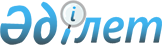 "Қазақстан Республикасының Денсаулық сақтау министрлігі Санитариялық-эпидемиологиялық бақылау комитеті" республикалық мемлекеттік мекемесінің (аудандық және аудандық маңызы бар қалаларының) аумақтық бөлімшелерінің ережелерін бекіту туралыҚазақстан Республикасы Денсаулық сақтау министрлігі санитарлық-эпидемиологиялық бақылау комитеті төрағасының 2020 жылғы 15 қазандағы № 1-НҚ бұйрығы.
      "Құқықтық актілер туралы" 2016 жылғы 6 сәуірдегі Қазақстан Республикасы Заңының 35-бабы 1-тармағының 6) тармақшасына, 44-бабы 2-тармағының 3) тармақшасына және "Қазақстан Республикасының Денсаулық сақтау министрлігінің кейбір мәселелері туралы" Қазақстан Республикасы Үкіметінің 2020 жылғы 22 қыркүйектегі № 596 қаулысына, "Қазақстан Республикасының Денсаулық сақтау министрлігі Санитариялық-эпидемиологиялық бақылау комитеті" республикалық мемлекеттік мекемесі (бұдан әрі – Комитет) Ережесінің 19-тармағының 4) тармақшасына сәйкес БҰЙЫРАМЫН:
      1. Қоса беріліп отырған:
      1) осы бұйрыққа 1-қосымшаға сәйкес "Қазақстан Республикасының Денсаулық сақтау министрлігі Санитариялық-эпидемиологиялық бақылау комитеті Ақмола облысының санитариялық-эпидемиологиялық бақылау департаменті Ақкөл аудандық санитариялық-эпидемиологиялық бақылау басқармасы" республикалық мемлекеттік мекемесінің ережесі;
      2) осы бұйрыққа 2-қосымшаға сәйкес "Қазақстан Республикасының Денсаулық сақтау министрлігі Санитариялық-эпидемиологиялық бақылау комитеті Ақмола облысының санитариялық-эпидемиологиялық бақылау департаменті Аршалы аудандық санитариялық-эпидемиологиялық бақылау басқармасы" республикалық мемлекеттік мекемесінің ережесі;
      3) осы бұйрыққа 3-қосымшаға сәйкес "Қазақстан Республикасының Денсаулық сақтау министрлігі Санитариялық-эпидемиологиялық бақылау комитеті Ақмола облысының санитариялық-эпидемиологиялық бақылау департаменті Астрахан аудандық санитариялық-эпидемиологиялық бақылау басқармасы" республикалық мемлекеттік мекемесінің ережесі;
      4) осы бұйрыққа 4-қосымшаға сәйкес "Қазақстан Республикасының Денсаулық сақтау министрлігі Санитариялық-эпидемиологиялық бақылау комитеті Ақмола облысының санитариялық-эпидемиологиялық бақылау департаменті Атбасар аудандық санитариялық-эпидемиологиялық бақылау басқармасы" республикалық мемлекеттік мекемесінің ережесі;
      5) осы бұйрыққа 5-қосымшаға сәйкес "Қазақстан Республикасының Денсаулық сақтау министрлігі Санитариялық-эпидемиологиялық бақылау комитеті Ақмола облысының санитариялық-эпидемиологиялық бақылау департаменті Бурабай аудандық санитариялық-эпидемиологиялық бақылау басқармасы" республикалық мемлекеттік мекемесінің ережесі;
      6) осы бұйрыққа 6-қосымшаға сәйкес "Қазақстан Республикасының Денсаулық сақтау министрлігі Санитариялық-эпидемиологиялық бақылау комитеті Ақмола облысының санитариялық-эпидемиологиялық бақылау департаменті Бұланды аудандық санитариялық-эпидемиологиялық бақылау басқармасы" республикалық мемлекеттік мекемесінің ережесі;
      7) осы бұйрыққа 7-қосымшаға сәйкес "Қазақстан Республикасының Денсаулық сақтау министрлігі Санитариялық-эпидемиологиялық бақылау комитеті Ақмола облысының санитариялық-эпидемиологиялық бақылау департаменті Біржан сал ауданының санитариялық-эпидемиологиялық бақылау басқармасы" республикалық мемлекеттік мекемесінің ережесі;
      8) осы бұйрыққа 8-қосымшаға сәйкес "Қазақстан Республикасының Денсаулық сақтау министрлігі Санитариялық-эпидемиологиялық бақылау комитеті Ақмола облысының санитариялық-эпидемиологиялық бақылау департаменті Егіндікөл аудандық санитариялық-эпидемиологиялық бақылау басқармасы" республикалық мемлекеттік мекемесінің ережесі;
      9) осы бұйрыққа 9-қосымшаға сәйкес "Қазақстан Республикасының Денсаулық сақтау министрлігі Санитариялық-эпидемиологиялық бақылау комитеті Ақмола облысының санитариялық-эпидемиологиялық бақылау департаменті Ерейментау аудандық санитариялық-эпидемиологиялық бақылау басқармасы" республикалық мемлекеттік мекемесінің ережесі;
      10) осы бұйрыққа 10-қосымшаға сәйкес "Қазақстан Республикасының Денсаулық сақтау министрлігі Санитариялық-эпидемиологиялық бақылау комитеті Ақмола облысының санитариялық-эпидемиологиялық бақылау департаменті Есіл аудандық санитариялық-эпидемиологиялық бақылау басқармасы" республикалық мемлекеттік мекемесінің ережесі;
      11) осы бұйрыққа 11-қосымшаға сәйкес "Қазақстан Республикасының Денсаулық сақтау министрлігі Санитариялық-эпидемиологиялық бақылау комитеті Ақмола облысының санитариялық-эпидемиологиялық бақылау департаменті Жақсы аудандық санитариялық-эпидемиологиялық бақылау басқармасы" республикалық мемлекеттік мекемесінің ережесі;
      12) осы бұйрыққа 12-қосымшаға сәйкес "Қазақстан Республикасының Денсаулық сақтау министрлігі Санитариялық-эпидемиологиялық бақылау комитеті Ақмола облысының санитариялық-эпидемиологиялық бақылау департаменті Жарқайың аудандық санитариялық-эпидемиологиялық бақылау басқармасы" республикалық мемлекеттік мекемесінің ережесі;
      13) осы бұйрыққа 13-қосымшаға сәйкес "Қазақстан Республикасының Денсаулық сақтау министрлігі Санитариялық-эпидемиологиялық бақылау комитеті Ақмола облысының санитариялық-эпидемиологиялық бақылау департаменті Зеренді аудандық санитариялық-эпидемиологиялық бақылау басқармасы" республикалық мемлекеттік мекемесінің ережесі;
      14) осы бұйрыққа 14-қосымшаға сәйкес "Қазақстан Республикасының Денсаулық сақтау министрлігі Санитариялық-эпидемиологиялық бақылау комитеті Ақмола облысының санитариялық-эпидемиологиялық бақылау департаменті Көкшетау қалалық санитариялық-эпидемиологиялық бақылау басқармасы" республикалық мемлекеттік мекемесінің ережесі;
      15) осы бұйрыққа 15-қосымшаға сәйкес "Қазақстан Республикасының Денсаулық сақтау министрлігі Санитариялық-эпидемиологиялық бақылау комитеті Ақмола облысының санитариялық-эпидемиологиялық бақылау департаменті Қорғалжын аудандық санитариялық-эпидемиологиялық бақылау басқармасы" республикалық мемлекеттік мекемесінің ережесі;
      15-1) осы бұйрыққа 15-1-қосымшаға сәйкес "Қазақстан Республикасы Денсаулық сақтау министрлігінің санитариялық-эпидемиологиялық бақылау комитеті Ақмола облысының санитариялық-эпидемиологиялық бақылау департаменті Қосшы қалалық санитариялық-эпидемиологиялық бақылау басқармасы" республикалық мемлекеттік мекемесінің ережесі;
      16) осы бұйрыққа 16-қосымшаға сәйкес "Қазақстан Республикасының Денсаулық сақтау министрлігі Санитариялық-эпидемиологиялық бақылау комитеті Ақмола облысының санитариялық-эпидемиологиялық бақылау департаменті Сандықтау аудандық санитариялық-эпидемиологиялық бақылау басқармасы" республикалық мемлекеттік мекемесінің ережесі;
      17) осы бұйрыққа 17-қосымшаға сәйкес "Қазақстан Республикасының Денсаулық сақтау министрлігі Санитариялық-эпидемиологиялық бақылау комитеті Ақмола облысының санитариялық-эпидемиологиялық бақылау департаменті Степногор қалалық санитариялық-эпидемиологиялық бақылау басқармасы" республикалық мемлекеттік мекемесінің ережесі;
      18) осы бұйрыққа 18-қосымшаға сәйкес "Қазақстан Республикасының Денсаулық сақтау министрлігі Санитариялық-эпидемиологиялық бақылау комитеті Ақмола облысының санитариялық-эпидемиологиялық бақылау департаменті Целиноград аудандық санитариялық-эпидемиологиялық бақылау басқармасы" республикалық мемлекеттік мекемесінің ережесі;
      19) осы бұйрыққа 19-қосымшаға сәйкес "Қазақстан Республикасының Денсаулық сақтау министрлігі Санитариялық-эпидемиологиялық бақылау комитеті Ақмола облысының санитариялық-эпидемиологиялық бақылау департаменті Шортанды аудандық санитариялық-эпидемиологиялық бақылау басқармасы" республикалық мемлекеттік мекемесінің ережесі;
      19-1) осы бұйрыққа 19-1-қосымшаға сәйкес "Қазақстан Республикасының Денсаулық сақтау министрлігі Санитариялық-эпидемиологиялық бақылау комитеті Абай облысының санитариялық-эпидемиологиялық бақылау департаменті Абай аудандық санитариялық-эпидемиологиялық бақылау басқармасы" республикалық мемлекеттік мекемесінің ережесі;
      19-2) осы бұйрыққа 19-2-қосымшаға сәйкес "Қазақстан Республикасының Денсаулық сақтау министрлігі Санитариялық-эпидемиологиялық бақылау комитеті Абай облысының санитариялық-эпидемиологиялық бақылау департаменті Ақсуат аудандық санитариялық-эпидемиологиялық бақылау басқармасы" республикалық мемлекеттік мекемесінің ережесі;
      19-3) осы бұйрыққа 19-3-қосымшаға сәйкес "Қазақстан Республикасының Денсаулық сақтау министрлігі Санитариялық-эпидемиологиялық бақылау комитеті Абай облысының санитариялық-эпидемиологиялық бақылау департаменті Аягөз аудандық санитариялық-эпидемиологиялық бақылау басқармасы" республикалық мемлекеттік мекемесінің ережесі;
      19-4) осы бұйрыққа 19-4-қосымшаға сәйкес "Қазақстан Республикасының Денсаулық сақтау министрлігі Санитариялық-эпидемиологиялық бақылау комитеті Абай облысының санитариялық-эпидемиологиялық бақылау департаменті Бесқарағай аудандық санитариялық-эпидемиологиялық бақылау басқармасы" республикалық мемлекеттік мекемесінің ережесі;
      19-5) осы бұйрыққа 19-5-қосымшаға сәйкес "Қазақстан Республикасының Денсаулық сақтау министрлігі Санитариялық-эпидемиологиялық бақылау комитеті Абай облысының санитариялық-эпидемиологиялық бақылау департаменті Бородулиха аудандық санитариялық-эпидемиологиялық бақылау басқармасы" республикалық мемлекеттік мекемесінің ережесі;
      19-6) осы бұйрыққа 19-6-қосымшаға сәйкес "Қазақстан Республикасының Денсаулық сақтау министрлігі Санитариялық-эпидемиологиялық бақылау комитеті Абай облысының санитариялық-эпидемиологиялық бақылау департаменті Жарма аудандық санитариялық-эпидемиологиялық бақылау басқармасы" республикалық мемлекеттік мекемесінің ережесі;
      19-7) осы бұйрыққа 19-7-қосымшаға сәйкес "Қазақстан Республикасының Денсаулық сақтау министрлігі Санитариялық-эпидемиологиялық бақылау комитеті Абай облысының санитариялық-эпидемиологиялық бақылау департаменті Көкпекті аудандық санитариялық-эпидемиологиялық бақылау басқармасы" республикалық мемлекеттік мекемесінің ережесі;
      19-8) осы бұйрыққа 19-8-қосымшаға сәйкес "Қазақстан Республикасының Денсаулық сақтау министрлігі Санитариялық-эпидемиологиялық бақылау комитеті Абай облысының санитариялық-эпидемиологиялық бақылау департаменті Курчатов қалалық санитариялық-эпидемиологиялық бақылау басқармасы" республикалық мемлекеттік мекемесінің ережесі;
      19-9) осы бұйрыққа 19-9-қосымшаға сәйкес "Қазақстан Республикасының Денсаулық сақтау министрлігі Санитариялық-эпидемиологиялық бақылау комитеті Абай облысының санитариялық-эпидемиологиялық бақылау департаменті Семей қалалық санитариялық-эпидемиологиялық бақылау басқармасы" республикалық мемлекеттік мекемесінің ережесі;
      19-10) осы бұйрыққа 19-10-қосымшаға сәйкес "Қазақстан Республикасының Денсаулық сақтау министрлігі Санитариялық-эпидемиологиялық бақылау комитеті Абай облысының санитариялық-эпидемиологиялық бақылау департаменті Үржар аудандық санитариялық-эпидемиологиялық бақылау басқармасы" республикалық мемлекеттік мекемесінің ережесі;
      20) осы бұйрыққа 20-қосымшаға сәйкес "Қазақстан Республикасының Денсаулық сақтау министрлігі Санитариялық-эпидемиологиялық бақылау комитеті Ақтөбе облысының санитариялық-эпидемиологиялық бақылау департаменті Ақтөбе қалалық санитариялық-эпидемиологиялық бақылау басқармасы" республикалық мемлекеттік мекемесінің ережесі;
      21) осы бұйрыққа 21-қосымшаға сәйкес "Қазақстан Республикасының Денсаулық сақтау министрлігі Санитариялық-эпидемиологиялық бақылау комитеті Ақтөбе облысының санитариялық-эпидемиологиялық бақылау департаменті Алға аудандық санитариялық-эпидемиологиялық бақылау басқармасы" республикалық мемлекеттік мекемесінің ережесі;
      22) осы бұйрыққа 22-қосымшаға сәйкес "Қазақстан Республикасының Денсаулық сақтау министрлігі Санитариялық-эпидемиологиялық бақылау комитеті Ақтөбе облысының санитариялық-эпидемиологиялық бақылау департаменті Әйтеке би аудандық санитариялық-эпидемиологиялық бақылау басқармасы" республикалық мемлекеттік мекемесінің ережесі;
      23) осы бұйрыққа 23-қосымшаға сәйкес "Қазақстан Республикасының Денсаулық сақтау министрлігі Санитариялық-эпидемиологиялық бақылау комитеті Ақтөбе облысының санитариялық-эпидемиологиялық бақылау департаменті Байғанин аудандық санитариялық-эпидемиологиялық бақылау басқармасы" республикалық мемлекеттік мекемесінің ережесі;
      24) осы бұйрыққа 24-қосымшаға сәйкес "Қазақстан Республикасының Денсаулық сақтау министрлігі Санитариялық-эпидемиологиялық бақылау комитеті Ақтөбе облысының санитариялық-эпидемиологиялық бақылау департаменті Қарғалы аудандық санитариялық-эпидемиологиялық бақылау басқармасы" республикалық мемлекеттік мекемесінің ережесі;
      25) осы бұйрыққа 25-қосымшаға сәйкес "Қазақстан Республикасының Денсаулық сақтау министрлігі Санитариялық-эпидемиологиялық бақылау комитеті Ақтөбе облысының санитариялық-эпидемиологиялық бақылау департаменті Қобда аудандық санитариялық-эпидемиологиялық бақылау басқармасы" республикалық мемлекеттік мекемесінің ережесі;
      26) осы бұйрыққа 26-қосымшаға сәйкес "Қазақстан Республикасының Денсаулық сақтау министрлігі Санитариялық-эпидемиологиялық бақылау комитеті Ақтөбе облысының санитариялық-эпидемиологиялық бақылау департаменті Мәртөк аудандық санитариялық-эпидемиологиялық бақылау басқармасы" республикалық мемлекеттік мекемесінің ережесі;
      27) осы бұйрыққа 27-қосымшаға сәйкес "Қазақстан Республикасының Денсаулық сақтау министрлігі Санитариялық-эпидемиологиялық бақылау комитеті Ақтөбе облысының санитариялық-эпидемиологиялық бақылау департаменті Мұғалжар аудандық санитариялық-эпидемиологиялық бақылау басқармасы" республикалық мемлекеттік мекемесінің ережесі;
      28) осы бұйрыққа 28-қосымшаға сәйкес "Қазақстан Республикасының Денсаулық сақтау министрлігі Санитариялық-эпидемиологиялық бақылау комитеті Ақтөбе облысының санитариялық-эпидемиологиялық бақылау департаменті Ойыл аудандық санитариялық-эпидемиологиялық бақылау басқармасы" республикалық мемлекеттік мекемесінің ережесі;
      29) осы бұйрыққа 29-қосымшаға сәйкес "Қазақстан Республикасының Денсаулық сақтау министрлігі Санитариялық-эпидемиологиялық бақылау комитеті Ақтөбе облысының санитариялық-эпидемиологиялық бақылау департаменті Темір аудандық санитариялық-эпидемиологиялық бақылау басқармасы" республикалық мемлекеттік мекемесінің ережесі;
      30) осы бұйрыққа 30-қосымшаға сәйкес "Қазақстан Республикасының Денсаулық сақтау министрлігі Санитариялық-эпидемиологиялық бақылау комитеті Ақтөбе облысының санитариялық-эпидемиологиялық бақылау департаменті Хромтау аудандық санитариялық-эпидемиологиялық бақылау басқармасы" республикалық мемлекеттік мекемесінің ережесі;
      31) осы бұйрыққа 31-қосымшаға сәйкес "Қазақстан Республикасының Денсаулық сақтау министрлігі Санитариялық-эпидемиологиялық бақылау комитеті Ақтөбе облысының санитариялық-эпидемиологиялық бақылау департаменті Шалқар аудандық санитариялық-эпидемиологиялық бақылау басқармасы" республикалық мемлекеттік мекемесінің ережесі;
      32) осы бұйрыққа 32-қосымшаға сәйкес "Қазақстан Республикасының Денсаулық сақтау министрлігі Санитариялық-эпидемиологиялық бақылау комитеті Ақтөбе облысының санитариялық-эпидемиологиялық бақылау департаменті Ырғыз аудандық санитариялық-эпидемиологиялық бақылау басқармасы" республикалық мемлекеттік мекемесінің ережесі;
      33) осы бұйрыққа 33-қосымшаға сәйкес "Қазақстан Республикасының Денсаулық сақтау министрлігі Санитариялық-эпидемиологиялық бақылау комитеті Алматы қаласының санитариялық-эпидемиологиялық бақылау департаменті Алматы қаласы Алатау ауданының санитариялық-эпидемиологиялық бақылау басқармасы" республикалық мемлекеттік мекемесінің ережесі;
      34) осы бұйрыққа 34-қосымшаға сәйкес "Қазақстан Республикасының Денсаулық сақтау министрлігі Санитариялық-эпидемиологиялық бақылау комитеті Алматы қаласының санитариялық-эпидемиологиялық бақылау департаменті Алматы қаласы Алмалы ауданының санитариялық-эпидемиологиялық бақылау басқармасы" республикалық мемлекеттік мекемесінің ережесі;
      35) осы бұйрыққа 35-қосымшаға сәйкес "Қазақстан Республикасының Денсаулық сақтау министрлігі Санитариялық-эпидемиологиялық бақылау комитеті Алматы қаласының санитариялық-эпидемиологиялық бақылау департаменті Алматы қаласы Әуезов ауданының санитариялық-эпидемиологиялық бақылау басқармасы" республикалық мемлекеттік мекемесінің ережесі;
      36) осы бұйрыққа 36-қосымшаға сәйкес "Қазақстан Республикасының Денсаулық сақтау министрлігі Санитариялық-эпидемиологиялық бақылау комитеті Алматы қаласының санитариялық-эпидемиологиялық бақылау департаменті Алматы қаласы Бостандық ауданының санитариялық-эпидемиологиялық бақылау басқармасы" республикалық мемлекеттік мекемесінің ережесі;
      37) осы бұйрыққа 37-қосымшаға сәйкес "Қазақстан Республикасының Денсаулық сақтау министрлігі Санитариялық-эпидемиологиялық бақылау комитеті Алматы қаласының санитариялық-эпидемиологиялық бақылау департаменті Алматы қаласы Жетісу ауданының санитариялық-эпидемиологиялық бақылау басқармасы" республикалық мемлекеттік мекемесінің ережесі;
      38) осы бұйрыққа 38-қосымшаға сәйкес "Қазақстан Республикасының Денсаулық сақтау министрлігі Санитариялық-эпидемиологиялық бақылау комитеті Алматы қаласының санитариялық-эпидемиологиялық бақылау департаменті Алматы қаласы Медеу ауданының санитариялық-эпидемиологиялық бақылау басқармасы" республикалық мемлекеттік мекемесінің ережесі;
      39) осы бұйрыққа 39-қосымшаға сәйкес "Қазақстан Республикасының Денсаулық сақтау министрлігі Санитариялық-эпидемиологиялық бақылау комитеті Алматы қаласының санитариялық-эпидемиологиялық бақылау департаменті Алматы қаласы Наурызбай ауданының санитариялық-эпидемиологиялық бақылау басқармасы" республикалық мемлекеттік мекемесінің ережесі;
      40) осы бұйрыққа 40-қосымшаға сәйкес "Қазақстан Республикасының Денсаулық сақтау министрлігі Санитариялық-эпидемиологиялық бақылау комитеті Алматы қаласының санитариялық-эпидемиологиялық бақылау департаменті Алматы қаласы Түрксіб ауданының санитариялық-эпидемиологиялық бақылау басқармасы" республикалық мемлекеттік мекемесінің ережесі;
      41) алып тасталды – ҚР Денсаулық сақтау министрлігі Санитариялық-эпидемиологиялық бақылау комитеті Төрағасының 09.08.2022 № 115-НҚ (алғашқы ресми жарияланған күнінен бастап қолданысқа енгізіледі) бұйрығымен.

      42) алып тасталды – ҚР Денсаулық сақтау министрлігі Санитариялық-эпидемиологиялық бақылау комитеті Төрағасының 09.08.2022 № 115-НҚ (алғашқы ресми жарияланған күнінен бастап қолданысқа енгізіледі) бұйрығымен.


      43) осы бұйрыққа 43-қосымшаға сәйкес "Қазақстан Республикасының Денсаулық сақтау министрлігі Санитариялық-эпидемиологиялық бақылау комитеті Алматы облысының санитариялық-эпидемиологиялық бақылау департаменті Балқаш аудандық санитариялық-эпидемиологиялық бақылау басқармасы" республикалық мемлекеттік мекемесінің ережесі;
      44) осы бұйрыққа 44-қосымшаға сәйкес "Қазақстан Республикасының Денсаулық сақтау министрлігі Санитариялық-эпидемиологиялық бақылау комитеті Алматы облысының санитариялық-эпидемиологиялық бақылау департаменті Еңбекшіқазақ аудандық санитариялық-эпидемиологиялық бақылау басқармасы" республикалық мемлекеттік мекемесінің ережесі;
      45) алып тасталды – ҚР Денсаулық сақтау министрлігі Санитариялық-эпидемиологиялық бақылау комитеті Төрағасының 09.08.2022 № 115-НҚ (алғашқы ресми жарияланған күнінен бастап қолданысқа енгізіледі) бұйрығымен.


      46) осы бұйрыққа 46-қосымшаға сәйкес "Қазақстан Республикасының Денсаулық сақтау министрлігі Санитариялық-эпидемиологиялық бақылау комитеті Алматы облысының санитариялық-эпидемиологиялық бақылау департаменті Жамбыл аудандық санитариялық-эпидемиологиялық бақылау басқармасы" республикалық мемлекеттік мекемесінің ережесі;
      47) осы бұйрыққа 47-қосымшаға сәйкес "Қазақстан Республикасының Денсаулық сақтау министрлігі Санитариялық-эпидемиологиялық бақылау комитеті Алматы облысының санитариялық-эпидемиологиялық бақылау департаменті Кеген аудандық санитариялық-эпидемиологиялық бақылау басқармасы" республикалық мемлекеттік мекемесінің ережесі;
      48) алып тасталды – ҚР Денсаулық сақтау министрлігі Санитариялық-эпидемиологиялық бақылау комитеті Төрағасының 09.08.2022 № 115-НҚ (алғашқы ресми жарияланған күнінен бастап қолданысқа енгізіледі) бұйрығымен.

      49) алып тасталды – ҚР Денсаулық сақтау министрлігі Санитариялық-эпидемиологиялық бақылау комитеті Төрағасының 09.08.2022 № 115-НҚ (алғашқы ресми жарияланған күнінен бастап қолданысқа енгізіледі) бұйрығымен.

      50) алып тасталды – ҚР Денсаулық сақтау министрлігі Санитариялық-эпидемиологиялық бақылау комитеті Төрағасының 09.08.2022 № 115-НҚ (алғашқы ресми жарияланған күнінен бастап қолданысқа енгізіледі) бұйрығымен.


      51) осы бұйрыққа 51-қосымшаға сәйкес "Қазақстан Республикасының Денсаулық сақтау министрлігі Санитариялық-эпидемиологиялық бақылау комитеті Алматы облысының санитариялық-эпидемиологиялық бақылау департаменті Қарасай аудандық санитариялық-эпидемиологиялық бақылау басқармасы" республикалық мемлекеттік мекемесінің ережесі;
      51-1) осы бұйрыққа 51-1-қосымшаға сәйкес "Қазақстан Республикасының Денсаулық сақтау министрлігі Санитариялық-эпидемиологиялық бақылау комитеті Алматы облысының санитариялық-эпидемиологиялық бақылау департаменті Қонаев қаласының санитариялық-эпидемиологиялық бақылау басқармасы" республикалық мемлекеттік мекемесінің ережесі;
      52) алып тасталды – ҚР Денсаулық сақтау министрлігі Санитариялық-эпидемиологиялық бақылау комитеті Төрағасының 09.08.2022 № 115-НҚ (алғашқы ресми жарияланған күнінен бастап қолданысқа енгізіледі) бұйрығымен.

      53) алып тасталды – ҚР Денсаулық сақтау министрлігі Санитариялық-эпидемиологиялық бақылау комитеті Төрағасының 09.08.2022 № 115-НҚ (алғашқы ресми жарияланған күнінен бастап қолданысқа енгізіледі) бұйрығымен.


      54) осы бұйрыққа 54-қосымшаға сәйкес "Қазақстан Республикасының Денсаулық сақтау министрлігі Санитариялық-эпидемиологиялық бақылау комитеті Алматы облысының санитариялық-эпидемиологиялық бақылау департаменті Райымбек аудандық санитариялық-эпидемиологиялық бақылау басқармасы" республикалық мемлекеттік мекемесінің ережесі;
      55) алып тасталды – ҚР Денсаулық сақтау министрлігі Санитариялық-эпидемиологиялық бақылау комитеті Төрағасының 09.08.2022 № 115-НҚ (алғашқы ресми жарияланған күнінен бастап қолданысқа енгізіледі) бұйрығымен.


      56) осы бұйрыққа 56-қосымшаға сәйкес "Қазақстан Республикасының Денсаулық сақтау министрлігі Санитариялық-эпидемиологиялық бақылау комитеті Алматы облысының санитариялық-эпидемиологиялық бақылау департаменті Талғар аудандық санитариялық-эпидемиологиялық бақылау басқармасы" республикалық мемлекеттік мекемесінің ережесі;
      57) алып тасталды – ҚР Денсаулық сақтау министрлігі Санитариялық-эпидемиологиялық бақылау комитеті Төрағасының 09.08.2022 № 115-НҚ (алғашқы ресми жарияланған күнінен бастап қолданысқа енгізіледі) бұйрығымен.

      58) алып тасталды – ҚР Денсаулық сақтау министрлігі Санитариялық-эпидемиологиялық бақылау комитеті Төрағасының 09.08.2022 № 115-НҚ (алғашқы ресми жарияланған күнінен бастап қолданысқа енгізіледі) бұйрығымен.


      59) осы бұйрыққа 59-қосымшаға сәйкес "Қазақстан Республикасының Денсаулық сақтау министрлігі Санитариялық-эпидемиологиялық бақылау комитеті Алматы облысының санитариялық-эпидемиологиялық бақылау департаменті Ұйғыр аудандық санитариялық-эпидемиологиялық бақылау басқармасы" республикалық мемлекеттік мекемесінің ережесі;
      60) осы бұйрыққа 60-қосымшаға сәйкес "Қазақстан Республикасының Денсаулық сақтау министрлігі Санитариялық-эпидемиологиялық бақылау комитеті Алматы облысының санитариялық-эпидемиологиялық бақылау департаменті Іле аудандық санитариялық-эпидемиологиялық бақылау басқармасы" республикалық мемлекеттік мекемесінің ережесі;
      61) осы бұйрыққа 61-қосымшаға сәйкес "Қазақстан Республикасының Денсаулық сақтау министрлігі Санитариялық-эпидемиологиялық бақылау комитеті Атырау облысының санитариялық-эпидемиологиялық бақылау департаменті Атырау қалалық санитариялық-эпидемиологиялық бақылау басқармасы" республикалық мемлекеттік мекемесінің ережесі;
      62) осы бұйрыққа 62-қосымшаға сәйкес "Қазақстан Республикасының Денсаулық сақтау министрлігі Санитариялық-эпидемиологиялық бақылау комитеті Атырау облысының санитариялық-эпидемиологиялық бақылау департаменті Жылыой аудандық санитариялық-эпидемиологиялық бақылау басқармасы" республикалық мемлекеттік мекемесінің ережесі;
      63) осы бұйрыққа 63-қосымшаға сәйкес "Қазақстан Республикасының Денсаулық сақтау министрлігі Санитариялық-эпидемиологиялық бақылау комитеті Атырау облысының санитариялық-эпидемиологиялық бақылау департаменті Индер аудандық санитариялық-эпидемиологиялық бақылау басқармасы" республикалық мемлекеттік мекемесінің ережесі;
      64) осы бұйрыққа 64-қосымшаға сәйкес "Қазақстан Республикасының Денсаулық сақтау министрлігі Санитариялық-эпидемиологиялық бақылау комитеті Атырау облысының санитариялық-эпидемиологиялық бақылау департаменті Исатай аудандық санитариялық-эпидемиологиялық бақылау басқармасы" республикалық мемлекеттік мекемесінің ережесі;
      65) осы бұйрыққа 65-қосымшаға сәйкес "Қазақстан Республикасының Денсаулық сақтау министрлігі Санитариялық-эпидемиологиялық бақылау комитеті Атырау облысының санитариялық-эпидемиологиялық бақылау департаменті Құрманғазы аудандық санитариялық-эпидемиологиялық бақылау басқармасы" республикалық мемлекеттік мекемесінің ережесі;
      66) осы бұйрыққа 66-қосымшаға сәйкес "Қазақстан Республикасының Денсаулық сақтау министрлігі Санитариялық-эпидемиологиялық бақылау комитеті Атырау облысының санитариялық-эпидемиологиялық бақылау департаменті Қызылқоға аудандық санитариялық-эпидемиологиялық бақылау басқармасы" республикалық мемлекеттік мекемесінің ережесі;
      67) осы бұйрыққа 67-қосымшаға сәйкес "Қазақстан Республикасының Денсаулық сақтау министрлігі Санитариялық-эпидемиологиялық бақылау комитеті Атырау облысының санитариялық-эпидемиологиялық бақылау департаменті Мақат аудандық санитариялық-эпидемиологиялық бақылау басқармасы" республикалық мемлекеттік мекемесінің ережесі;
      68) осы бұйрыққа 68-қосымшаға сәйкес "Қазақстан Республикасының Денсаулық сақтау министрлігі Санитариялық-эпидемиологиялық бақылау комитеті Атырау облысының санитариялық-эпидемиологиялық бақылау департаменті Махамбет аудандық санитариялық-эпидемиологиялық бақылау басқармасы" республикалық мемлекеттік мекемесінің ережесі;
      69) осы бұйрыққа 69-қосымшаға сәйкес "Қазақстан Республикасының Денсаулық сақтау министрлігі Санитариялық-эпидемиологиялық бақылау комитеті Батыс Қазақстан облысының санитариялық-эпидемиологиялық бақылау департаменті Ақжайық аудандық санитариялық-эпидемиологиялық бақылау басқармасы" республикалық мемлекеттік мекемесінің ережесі;
      70) осы бұйрыққа 70-қосымшаға сәйкес "Қазақстан Республикасының Денсаулық сақтау министрлігі Санитариялық-эпидемиологиялық бақылау комитеті Батыс Қазақстан облысының санитариялық-эпидемиологиялық бақылау департаменті Бәйтерек ауданының санитариялық-эпидемиологиялық бақылау басқармасы" республикалық мемлекеттік мекемесінің ережесі;
      71) осы бұйрыққа 71-қосымшаға сәйкес "Қазақстан Республикасының Денсаулық сақтау министрлігі Санитариялық-эпидемиологиялық бақылау комитеті Батыс Қазақстан облысының санитариялық-эпидемиологиялық бақылау департаменті Бөкейорда аудандық санитариялық-эпидемиологиялық бақылау басқармасы" республикалық мемлекеттік мекемесінің ережесі;
      72) осы бұйрыққа 72-қосымшаға сәйкес "Қазақстан Республикасының Денсаулық сақтау министрлігі Санитариялық-эпидемиологиялық бақылау комитеті Батыс Қазақстан облысының санитариялық-эпидемиологиялық бақылау департаменті Бөрлі аудандық санитариялық-эпидемиологиялық бақылау басқармасы" республикалық мемлекеттік мекемесінің ережесі;
      73) осы бұйрыққа 73-қосымшаға сәйкес "Қазақстан Республикасының Денсаулық сақтау министрлігі Санитариялық-эпидемиологиялық бақылау комитеті Батыс Қазақстан облысының санитариялық-эпидемиологиялық бақылау департаменті Жаңақала аудандық санитариялық-эпидемиологиялық бақылау басқармасы" республикалық мемлекеттік мекемесінің ережесі;
      74) осы бұйрыққа 74-қосымшаға сәйкес "Қазақстан Республикасының Денсаулық сақтау министрлігі Санитариялық-эпидемиологиялық бақылау комитеті Батыс Қазақстан облысының санитариялық-эпидемиологиялық бақылау департаменті Жәнібек аудандық санитариялық-эпидемиологиялық бақылау басқармасы" республикалық мемлекеттік мекемесінің ережесі;
      75) осы бұйрыққа 75-қосымшаға сәйкес "Қазақстан Республикасының Денсаулық сақтау министрлігі Санитариялық-эпидемиологиялық бақылау комитеті Батыс Қазақстан облысының санитариялық-эпидемиологиялық бақылау департаменті Казталов аудандық санитариялық-эпидемиологиялық бақылау басқармасы" республикалық мемлекеттік мекемесінің ережесі;
      76) осы бұйрыққа 76-қосымшаға сәйкес "Қазақстан Республикасының Денсаулық сақтау министрлігі Санитариялық-эпидемиологиялық бақылау комитеті Батыс Қазақстан облысының санитариялық-эпидемиологиялық бақылау департаменті Қаратөбе аудандық санитариялық-эпидемиологиялық бақылау басқармасы" республикалық мемлекеттік мекемесінің ережесі;
      77) осы бұйрыққа 77-қосымшаға сәйкес "Қазақстан Республикасының Денсаулық сақтау министрлігі Санитариялық-эпидемиологиялық бақылау комитеті Батыс Қазақстан облысының санитариялық-эпидемиологиялық бақылау департаменті Орал қалалық санитариялық-эпидемиологиялық бақылау басқармасы" республикалық мемлекеттік мекемесінің ережесі;
      78) осы бұйрыққа 78-қосымшаға сәйкес "Қазақстан Республикасының Денсаулық сақтау министрлігі Санитариялық-эпидемиологиялық бақылау комитеті Батыс Қазақстан облысының санитариялық-эпидемиологиялық бақылау департаменті Сырым аудандық санитариялық-эпидемиологиялық бақылау басқармасы" республикалық мемлекеттік мекемесінің ережесі;
      79) осы бұйрыққа 79-қосымшаға сәйкес "Қазақстан Республикасының Денсаулық сақтау министрлігі Санитариялық-эпидемиологиялық бақылау комитеті Батыс Қазақстан облысының санитариялық-эпидемиологиялық бақылау департаменті Тасқала аудандық санитариялық-эпидемиологиялық бақылау басқармасы" республикалық мемлекеттік мекемесінің ережесі;
      80) осы бұйрыққа 80-қосымшаға сәйкес "Қазақстан Республикасының Денсаулық сақтау министрлігі Санитариялық-эпидемиологиялық бақылау комитеті Батыс Қазақстан облысының санитариялық-эпидемиологиялық бақылау департаменті Теректі аудандық санитариялық-эпидемиологиялық бақылау басқармасы" республикалық мемлекеттік мекемесінің ережесі;
      81) осы бұйрыққа 81-қосымшаға сәйкес "Қазақстан Республикасының Денсаулық сақтау министрлігі Санитариялық-эпидемиологиялық бақылау комитеті Батыс Қазақстан облысының санитариялық-эпидемиологиялық бақылау департаменті Шыңғырлау аудандық санитариялық-эпидемиологиялық бақылау басқармасы" республикалық мемлекеттік мекемесінің ережесі;
      82) осы бұйрыққа 82-қосымшаға сәйкес "Қазақстан Республикасының Денсаулық сақтау министрлігі Санитариялық-эпидемиологиялық бақылау комитеті Жамбыл облысының санитариялық-эпидемиологиялық бақылау департаменті Байзақ аудандық санитариялық-эпидемиологиялық бақылау басқармасы" республикалық мемлекеттік мекемесінің ережесі;
      83) осы бұйрыққа 83-қосымшаға сәйкес "Қазақстан Республикасының Денсаулық сақтау министрлігі Санитариялық-эпидемиологиялық бақылау комитеті Жамбыл облысының санитариялық-эпидемиологиялық бақылау департаменті Жамбыл аудандық санитариялық-эпидемиологиялық бақылау басқармасы" республикалық мемлекеттік мекемесінің ережесі;
      84) осы бұйрыққа 84-қосымшаға сәйкес "Қазақстан Республикасының Денсаулық сақтау министрлігі Санитариялық-эпидемиологиялық бақылау комитеті Жамбыл облысының санитариялық-эпидемиологиялық бақылау департаменті Жуалы аудандық санитариялық-эпидемиологиялық бақылау басқармасы" республикалық мемлекеттік мекемесінің ережесі;
      85) осы бұйрыққа 85-қосымшаға сәйкес "Қазақстан Республикасының Денсаулық сақтау министрлігі Санитариялық-эпидемиологиялық бақылау комитеті Жамбыл облысының санитариялық-эпидемиологиялық бақылау департаменті Қордай аудандық санитариялық-эпидемиологиялық бақылау басқармасы" республикалық мемлекеттік мекемесінің ережесі;
      86) осы бұйрыққа 86-қосымшаға сәйкес "Қазақстан Республикасының Денсаулық сақтау министрлігі Санитариялық-эпидемиологиялық бақылау комитеті Жамбыл облысының санитариялық-эпидемиологиялық бақылау департаменті Мерке аудандық санитариялық-эпидемиологиялық бақылау басқармасы" республикалық мемлекеттік мекемесінің ережесі;
      87) осы бұйрыққа 87-қосымшаға сәйкес "Қазақстан Республикасының Денсаулық сақтау министрлігі Санитариялық-эпидемиологиялық бақылау комитеті Жамбыл облысының санитариялық-эпидемиологиялық бақылау департаменті Мойынқұм аудандық санитариялық-эпидемиологиялық бақылау басқармасы" республикалық мемлекеттік мекемесінің ережесі;
      88) осы бұйрыққа 88-қосымшаға сәйкес "Қазақстан Республикасының Денсаулық сақтау министрлігі Санитариялық-эпидемиологиялық бақылау комитеті Жамбыл облысының санитариялық-эпидемиологиялық бақылау департаменті Сарысу аудандық санитариялық-эпидемиологиялық бақылау басқармасы" республикалық мемлекеттік мекемесінің ережесі;
      89) осы бұйрыққа 89-қосымшаға сәйкес "Қазақстан Республикасының Денсаулық сақтау министрлігі Санитариялық-эпидемиологиялық бақылау комитеті Жамбыл облысының санитариялық-эпидемиологиялық бақылау департаменті Т. Рысқұлов атындағы ауданның санитариялық-эпидемиологиялық бақылау басқармасы" республикалық мемлекеттік мекемесінің ережесі;
      90) осы бұйрыққа 90-қосымшаға сәйкес "Қазақстан Республикасының Денсаулық сақтау министрлігі Санитариялық-эпидемиологиялық бақылау комитеті Жамбыл облысының санитариялық-эпидемиологиялық бақылау департаменті Талас аудандық санитариялық-эпидемиологиялық бақылау басқармасы" республикалық мемлекеттік мекемесінің ережесі;
      91) осы бұйрыққа 91-қосымшаға сәйкес "Қазақстан Республикасының Денсаулық сақтау министрлігі Санитариялық-эпидемиологиялық бақылау комитеті Жамбыл облысының санитариялық-эпидемиологиялық бақылау департаменті Тараз қалалық санитариялық-эпидемиологиялық бақылау басқармасы" республикалық мемлекеттік мекемесінің ережесі;
      92) осы бұйрыққа 92-қосымшаға сәйкес "Қазақстан Республикасының Денсаулық сақтау министрлігі Санитариялық-эпидемиологиялық бақылау комитеті Жамбыл облысының санитариялық-эпидемиологиялық бақылау департаменті Шу аудандық санитариялық-эпидемиологиялық бақылау басқармасы" республикалық мемлекеттік мекемесінің ережесі;
      92-1) осы бұйрыққа 92-1-қосымшаға сәйкес "Қазақстан Республикасының Денсаулық сақтау министрлігі Санитариялық-эпидемиологиялық бақылау комитеті Жетісу облысының санитариялық-эпидемиологиялық бақылау департаменті Ақсу аудандық санитариялық-эпидемиологиялық бақылау басқармасы" республикалық мемлекеттік мекемесінің ережесі;
      92-2) осы бұйрыққа 92-2-қосымшаға сәйкес "Қазақстан Республикасының Денсаулық сақтау министрлігі Санитариялық-эпидемиологиялық бақылау комитеті Жетісу облысының санитариялық-эпидемиологиялық бақылау департаменті Алакөл аудандық санитариялық-эпидемиологиялық бақылау басқармасы" республикалық мемлекеттік мекемесінің ережесі;
      92-3) осы бұйрыққа 92-3-қосымшаға сәйкес "Қазақстан Республикасының Денсаулық сақтау министрлігі Санитариялық-эпидемиологиялық бақылау комитеті Жетісу облысының санитариялық-эпидемиологиялық бақылау департаменті Ескелді аудандық санитариялық-эпидемиологиялық бақылау басқармасы" республикалық мемлекеттік мекемесінің ережесі;
      92-4) осы бұйрыққа 92-4-қосымшаға сәйкес "Қазақстан Республикасының Денсаулық сақтау министрлігі Санитариялық-эпидемиологиялық бақылау комитеті Жетісу облысының санитариялық-эпидемиологиялық бақылау департаменті Кербұлақ аудандық санитариялық-эпидемиологиялық бақылау басқармасы" республикалық мемлекеттік мекемесінің ережесі;
      92-5) осы бұйрыққа 92-5-қосымшаға сәйкес "Қазақстан Республикасының Денсаулық сақтау министрлігі Санитариялық-эпидемиологиялық бақылау комитеті Жетісу облысының санитариялық-эпидемиологиялық бақылау департаменті Көксу аудандық санитариялық-эпидемиологиялық бақылау басқармасы" республикалық мемлекеттік мекемесінің ережесі;
      92-6) осы бұйрыққа 92-6-қосымшаға сәйкес "Қазақстан Республикасының Денсаулық сақтау министрлігі Санитариялық-эпидемиологиялық бақылау комитеті Жетісу облысының санитариялық-эпидемиологиялық бақылау департаменті Қаратал аудандық санитариялық-эпидемиологиялық бақылау басқармасы" республикалық мемлекеттік мекемесінің ережесі;
      92-7) осы бұйрыққа 92-7-қосымшаға сәйкес "Қазақстан Республикасының Денсаулық сақтау министрлігі Санитариялық-эпидемиологиялық бақылау комитеті Жетісу облысының санитариялық-эпидемиологиялық бақылау департаменті Панфилов аудандық санитариялық-эпидемиологиялық бақылау басқармасы" республикалық мемлекеттік мекемесінің ережесі;
      92-8) осы бұйрыққа 92-8-қосымшаға сәйкес "Қазақстан Республикасының Денсаулық сақтау министрлігі Санитариялық-эпидемиологиялық бақылау комитеті Жетісу облысының санитариялық-эпидемиологиялық бақылау департаменті Сарқан аудандық санитариялық-эпидемиологиялық бақылау басқармасы" республикалық мемлекеттік мекемесінің ережесі;
      92-9) осы бұйрыққа 92-9-қосымшаға сәйкес "Қазақстан Республикасының Денсаулық сақтау министрлігі Санитариялық-эпидемиологиялық бақылау комитеті Жетісу облысының санитариялық-эпидемиологиялық бақылау департаменті Талдықорған қалалық санитариялық-эпидемиологиялық бақылау басқармасы" республикалық мемлекеттік мекемесінің ережесі;
      92-10) осы бұйрыққа 92-10-қосымшаға сәйкес "Қазақстан Республикасының Денсаулық сақтау министрлігі Санитариялық-эпидемиологиялық бақылау комитеті Жетісу облысының санитариялық-эпидемиологиялық бақылау департаменті Текелі қалалық санитариялық-эпидемиологиялық бақылау басқармасы" республикалық мемлекеттік мекемесінің ережесі;
      93) осы бұйрыққа 93-қосымшаға сәйкес "Қазақстан Республикасының Денсаулық сақтау министрлігі Санитариялық-эпидемиологиялық бақылау комитеті Көліктегі санитариялық-эпидемиологиялық бақылау департаменті Ақтөбе бөлімшелік көліктегі санитариялық-эпидемиологиялық бақылау басқармасы" республикалық мемлекеттік мекемесінің ережесі;
      94) осы бұйрыққа 94-қосымшаға сәйкес "Қазақстан Республикасының Денсаулық сақтау министрлігі Санитариялық-эпидемиологиялық бақылау комитеті Көліктегі санитариялық-эпидемиологиялық бақылау департаменті Алматы бөлімшелік көліктегі санитариялық-эпидемиологиялық бақылау басқармасы" республикалық мемлекеттік мекемесінің ережесі;
      95) осы бұйрыққа 95-қосымшаға сәйкес "Қазақстан Республикасының Денсаулық сақтау министрлігі Санитариялық-эпидемиологиялық бақылау комитеті Көліктегі санитариялық-эпидемиологиялық бақылау департаменті Атбасар бөлімшелік көліктегі санитариялық-эпидемиологиялық бақылау басқармасы" республикалық мемлекеттік мекемесінің ережесі;
      96) осы бұйрыққа 96-қосымшаға сәйкес "Қазақстан Республикасының Денсаулық сақтау министрлігі Санитариялық-эпидемиологиялық бақылау комитеті Көліктегі санитариялық-эпидемиологиялық бақылау департаменті Атырау бөлімшелік көліктегі санитариялық-эпидемиологиялық бақылау басқармасы" республикалық мемлекеттік мекемесінің ережесі;
      97) осы бұйрыққа 97-қосымшаға сәйкес "Қазақстан Республикасының Денсаулық сақтау министрлігі Санитариялық-эпидемиологиялық бақылау комитеті Көліктегі санитариялық-эпидемиологиялық бақылау департаменті Жамбыл бөлімшелік көліктегі санитариялық-эпидемиологиялық бақылау басқармасы" республикалық мемлекеттік мекемесінің ережесі;
      98) осы бұйрыққа 98-қосымшаға сәйкес "Қазақстан Республикасының Денсаулық сақтау министрлігі Санитариялық-эпидемиологиялық бақылау комитеті Көліктегі санитариялық-эпидемиологиялық бақылау департаменті Жаңаарқа бөлімшелік көліктегі санитариялық-эпидемиологиялық бақылау басқармасы" республикалық мемлекеттік мекемесінің ережесі;
      99) осы бұйрыққа 99-қосымшаға сәйкес "Қазақстан Республикасының Денсаулық сақтау министрлігі Санитариялық-эпидемиологиялық бақылау комитеті Көліктегі санитариялық-эпидемиологиялық бақылау департаменті Шығыс Қазақстан бөлімшелік көліктегі санитариялық-эпидемиологиялық бақылау басқармасы" республикалық мемлекеттік мекемесінің ережесі;
      100) осы бұйрыққа 100-қосымшаға сәйкес "Қазақстан Республикасының Денсаулық сақтау министрлігі Санитариялық-эпидемиологиялық бақылау комитеті Көліктегі санитариялық-эпидемиологиялық бақылау департаменті Ақмола бөлімшелік көліктегі санитариялық-эпидемиологиялық бақылау басқармасы" республикалық мемлекеттік мекемесінің ережесі;
      101) осы бұйрыққа 101-қосымшаға сәйкес "Қазақстан Республикасының Денсаулық сақтау министрлігі Санитариялық-эпидемиологиялық бақылау комитеті Көліктегі санитариялық-эпидемиологиялық бақылау департаменті Қарағанды бөлімшелік көліктегі санитариялық-эпидемиологиялық бақылау басқармасы" республикалық мемлекеттік мекемесі;
      102) осы бұйрыққа 102-қосымшаға сәйкес "Қазақстан Республикасының Денсаулық сақтау министрлігі Санитариялық-эпидемиологиялық бақылау комитеті Көліктегі санитариялық-эпидемиологиялық бақылау департаменті Қостанай бөлімшелік көліктегі санитариялық-эпидемиологиялық бақылау басқармасы" республикалық мемлекеттік мекемесінің ережесі;
      103) осы бұйрыққа 103-қосымшаға сәйкес "Қазақстан Республикасының Денсаулық сақтау министрлігі Санитариялық-эпидемиологиялық бақылау комитеті Көліктегі санитариялық-эпидемиологиялық бақылау департаменті Қызылорда бөлімшелік көліктегі санитариялық-эпидемиологиялық бақылау басқармасы" республикалық мемлекеттік мекемесінің ережесі;
      104) Осы бұйрыққа 104-қосымшаға сәйкес "Қазақстан Республикасының Денсаулық сақтау министрлігі Санитариялық-эпидемиологиялық бақылау комитеті Көліктегі санитариялық-эпидемиологиялық бақылау департаменті Маңғыстау бөлімшелік көліктегі санитариялық-эпидемиологиялық бақылау басқармасы" республикалық мемлекеттік мекемесінің ережесі;
      105) осы бұйрыққа 105-қосымшаға сәйкес "Қазақстан Республикасының Денсаулық сақтау министрлігі Санитариялық-эпидемиологиялық бақылау комитеті Көліктегі санитариялық-эпидемиологиялық бақылау департаменті Орал бөлімшелік көліктегі санитариялық-эпидемиологиялық бақылау басқармасы" республикалық мемлекеттік мекемесінің ережесі;
      106) осы бұйрыққа 106-қосымшаға сәйкес "Қазақстан Республикасының Денсаулық сақтау министрлігі Санитариялық-эпидемиологиялық бақылау комитеті Көліктегі санитариялық-эпидемиологиялық бақылау департаменті Павлодар бөлімшелік көліктегі санитариялық-эпидемиологиялық бақылау басқармасы" республикалық мемлекеттік мекемесінің ережесі;
      107) осы бұйрыққа 107-қосымшаға сәйкес "Қазақстан Республикасының Денсаулық сақтау министрлігі Санитариялық-эпидемиологиялық бақылау комитеті Көліктегі санитариялық-эпидемиологиялық бақылау департаменті Семей бөлімшелік көліктегі санитариялық-эпидемиологиялық бақылау басқармасы" республикалық мемлекеттік мекемесінің ережесі;
      108) осы бұйрыққа 108-қосымшаға сәйкес "Қазақстан Республикасының Денсаулық сақтау министрлігі Санитариялық-эпидемиологиялық бақылау комитеті Көліктегі санитариялық-эпидемиологиялық бақылау департаменті Шымкент бөлімшелік көліктегі санитариялық-эпидемиологиялық бақылау басқармасы" республикалық мемлекеттік мекемесінің ережесі;
      109) осы бұйрыққа 109-қосымшаға сәйкес "Қазақстан Республикасының Денсаулық сақтау министрлігі Санитариялық-эпидемиологиялық бақылау комитеті Қарағанды облысының санитариялық-эпидемиологиялық бақылау департаменті Абай аудандық санитариялық-эпидемиологиялық бақылау басқармасы" республикалық мемлекеттік мекемесінің ережесі;
      110) осы бұйрыққа 110-қосымшаға сәйкес "Қазақстан Республикасының Денсаулық сақтау министрлігі Санитариялық-эпидемиологиялық бақылау комитеті Қарағанды облысының санитариялық-эпидемиологиялық бақылау департаменті Ақтоғай аудандық санитариялық-эпидемиологиялық бақылау басқармасы" республикалық мемлекеттік мекемесінің ережесі;
      111) осы бұйрыққа 111-қосымшаға сәйкес "Қазақстан Республикасының Денсаулық сақтау министрлігі Санитариялық-эпидемиологиялық бақылау комитеті Қарағанды облысының санитариялық-эпидемиологиялық бақылау департаменті Балқаш қалалық санитариялық-эпидемиологиялық бақылау басқармасы" республикалық мемлекеттік мекемесінің ережесі;
      112) осы бұйрыққа 112-қосымшаға сәйкес "Қазақстан Республикасының Денсаулық сақтау министрлігі Санитариялық-эпидемиологиялық бақылау комитеті Қарағанды облысының санитариялық-эпидемиологиялық бақылау департаменті Бұқар жырау аудандық санитариялық-эпидемиологиялық бақылау басқармасы" республикалық мемлекеттік мекемесінің ережесі;
      112-1) осы бұйрыққа 112-1-қосымшаға сәйкес "Қазақстан Республикасының Денсаулық сақтау министрлігі Санитариялық-эпидемиологиялық бақылау комитеті Қарағанды облысының санитариялық-эпидемиологиялық бақылау департаменті Қарағанды қаласы Әлихан Бөкейхан ауданының санитариялық-эпидемиологиялық бақылау басқармасы" республикалық мемлекеттік мекемесінің ережесі;
      113) алып тасталды – ҚР Денсаулық сақтау министрлігі Санитариялық-эпидемиологиялық бақылау комитеті Төрағасының 09.08.2022 № 115-НҚ (алғашқы ресми жарияланған күнінен бастап қолданысқа енгізіледі) бұйрығымен.

      114) алып тасталды – ҚР Денсаулық сақтау министрлігі Санитариялық-эпидемиологиялық бақылау комитеті Төрағасының 09.08.2022 № 115-НҚ (алғашқы ресми жарияланған күнінен бастап қолданысқа енгізіледі) бұйрығымен.


      115) осы бұйрыққа 115-қосымшаға сәйкес "Қазақстан Республикасының Денсаулық сақтау министрлігі Санитариялық-эпидемиологиялық бақылау комитеті Қарағанды облысының санитариялық-эпидемиологиялық бақылау департаменті Қарағанды қаласы Қазыбек би атындағы ауданның санитариялық-эпидемиологиялық бақылау басқармасы" республикалық мемлекеттік мекемесінің ережесі;
      116) алып тасталды – ҚР Денсаулық сақтау министрлігі Санитариялық-эпидемиологиялық бақылау комитеті Төрағасының 09.08.2022 № 115-НҚ (алғашқы ресми жарияланған күнінен бастап қолданысқа енгізіледі) бұйрығымен.

      117) алып тасталды – ҚР Денсаулық сақтау министрлігі Санитариялық-эпидемиологиялық бақылау комитеті Төрағасының 09.08.2022 № 115-НҚ (алғашқы ресми жарияланған күнінен бастап қолданысқа енгізіледі) бұйрығымен.


      118) осы бұйрыққа 118-қосымшаға сәйкес "Қазақстан Республикасының Денсаулық сақтау министрлігі Санитариялық-эпидемиологиялық бақылау комитеті Қарағанды облысының санитариялық-эпидемиологиялық бақылау департаменті Қарқаралы аудандық санитариялық-эпидемиологиялық бақылау басқармасы" республикалық мемлекеттік мекемесінің ережесі;
      119) осы бұйрыққа 119-қосымшаға сәйкес "Қазақстан Республикасының Денсаулық сақтау министрлігі Санитариялық-эпидемиологиялық бақылау комитеті Қарағанды облысының санитариялық-эпидемиологиялық бақылау департаменті Нұра аудандық санитариялық-эпидемиологиялық бақылау басқармасы" республикалық мемлекеттік мекемесінің ережесі;
      120) осы бұйрыққа 120-қосымшаға сәйкес "Қазақстан Республикасының Денсаулық сақтау министрлігі Санитариялық-эпидемиологиялық бақылау комитеті Қарағанды облысының санитариялық-эпидемиологиялық бақылау департаменті Осакаров аудандық санитариялық-эпидемиологиялық бақылау басқармасы" республикалық мемлекеттік мекемесінің ережесі;
      121) осы бұйрыққа 121-қосымшаға сәйкес "Қазақстан Республикасының Денсаулық сақтау министрлігі Санитариялық-эпидемиологиялық бақылау комитеті Қарағанды облысының санитариялық-эпидемиологиялық бақылау департаменті Приозерск қалалық санитариялық-эпидемиологиялық бақылау басқармасы" республикалық мемлекеттік мекемесінің ережесі;
      122) осы бұйрыққа 122-қосымшаға сәйкес "Қазақстан Республикасының Денсаулық сақтау министрлігі Санитариялық-эпидемиологиялық бақылау комитеті Қарағанды облысының санитариялық-эпидемиологиялық бақылау департаменті Саран қалалық санитариялық-эпидемиологиялық бақылау басқармасы" республикалық мемлекеттік мекемесінің ережесі;
      123) алып тасталды – ҚР Денсаулық сақтау министрлігі Санитариялық-эпидемиологиялық бақылау комитеті Төрағасының 09.08.2022 № 115-НҚ (алғашқы ресми жарияланған күнінен бастап қолданысқа енгізіледі) бұйрығымен.


      124) осы бұйрыққа 124-қосымшаға сәйкес "Қазақстан Республикасының Денсаулық сақтау министрлігі Санитариялық-эпидемиологиялық бақылау комитеті Қарағанды облысының санитариялық-эпидемиологиялық бақылау департаменті Теміртау қалалық санитариялық-эпидемиологиялық бақылау басқармасы" республикалық мемлекеттік мекемесінің ережесі;
      125) алып тасталды – ҚР Денсаулық сақтау министрлігі Санитариялық-эпидемиологиялық бақылау комитеті Төрағасының 09.08.2022 № 115-НҚ (алғашқы ресми жарияланған күнінен бастап қолданысқа енгізіледі) бұйрығымен.


      126) осы бұйрыққа 126-қосымшаға сәйкес "Қазақстан Республикасының Денсаулық сақтау министрлігі Санитариялық-эпидемиологиялық бақылау комитеті Қарағанды облысының санитариялық-эпидемиологиялық бақылау департаменті Шахтинск қалалық санитариялық-эпидемиологиялық бақылау басқармасы" республикалық мемлекеттік мекемесінің ережесі;
      127) осы бұйрыққа 127-қосымшаға сәйкес "Қазақстан Республикасының Денсаулық сақтау министрлігі Санитариялық-эпидемиологиялық бақылау комитеті Қарағанды облысының санитариялық-эпидемиологиялық бақылау департаменті Шет аудандық санитариялық-эпидемиологиялық бақылау басқармасы" республикалық мемлекеттік мекемесінің ережесі;
      128) осы бұйрыққа 128-қосымшаға сәйкес "Қазақстан Республикасының Денсаулық сақтау министрлігі Санитариялық-эпидемиологиялық бақылау комитеті Қостанай облысының санитариялық-эпидемиологиялық бақылау департаменті Алтынсарин аудандық санитариялық-эпидемиологиялық бақылау басқармасы" республикалық мемлекеттік мекемесінің ережесі;
      129) осы бұйрыққа 129-қосымшаға сәйкес "Қазақстан Республикасының Денсаулық сақтау министрлігі Санитариялық-эпидемиологиялық бақылау комитеті Қостанай облысының санитариялық-эпидемиологиялық бақылау департаменті Амангелді аудандық санитариялық-эпидемиологиялық бақылау басқармасы" республикалық мемлекеттік мекемесінің ережесі;
      130) осы бұйрыққа 130-қосымшаға сәйкес "Қазақстан Республикасының Денсаулық сақтау министрлігі Санитариялық-эпидемиологиялық бақылау комитеті Қостанай облысының санитариялық-эпидемиологиялық бақылау департаменті Арқалық қалалық санитариялық-эпидемиологиялық бақылау басқармасы" республикалық мемлекеттік мекемесінің ережесі;
      131) осы бұйрыққа 131-қосымшаға сәйкес "Қазақстан Республикасының Денсаулық сақтау министрлігі Санитариялық-эпидемиологиялық бақылау комитеті Қостанай облысының санитариялық-эпидемиологиялық бақылау департаменті Әулиекөл аудандық санитариялық-эпидемиологиялық бақылау басқармасы" республикалық мемлекеттік мекемесінің ережесі;
      132) осы бұйрыққа 132-қосымшаға сәйкес "Қазақстан Республикасының Денсаулық сақтау министрлігі Санитариялық-эпидемиологиялық бақылау комитеті Қостанай облысының санитариялық-эпидемиологиялық бақылау департаменті Денисов аудандық санитариялық-эпидемиологиялық бақылау басқармасы" республикалық мемлекеттік мекемесінің ережесі;
      133) осы бұйрыққа 133-қосымшаға сәйкес "Қазақстан Республикасының Денсаулық сақтау министрлігі Санитариялық-эпидемиологиялық бақылау комитеті Қостанай облысының санитариялық-эпидемиологиялық бақылау департаменті Жангелдин аудандық санитариялық-эпидемиологиялық бақылау басқармасы" республикалық мемлекеттік мекемесінің ережесі;
      134) осы бұйрыққа 134-қосымшаға сәйкес "Қазақстан Республикасының Денсаулық сақтау министрлігі Санитариялық-эпидемиологиялық бақылау комитеті Қостанай облысының санитариялық-эпидемиологиялық бақылау департаменті Жітіқара аудандық санитариялық-эпидемиологиялық бақылау басқармасы" республикалық мемлекеттік мекемесінің ережесі;
      135) осы бұйрыққа 135-қосымшаға сәйкес "Қазақстан Республикасының Денсаулық сақтау министрлігі Санитариялық-эпидемиологиялық бақылау комитеті Қостанай облысының санитариялық-эпидемиологиялық бақылау департаменті Қамысты аудандық санитариялық-эпидемиологиялық бақылау басқармасы" республикалық мемлекеттік мекемесінің ережесі;
      136) осы бұйрыққа 136-қосымшаға сәйкес "Қазақстан Республикасының Денсаулық сақтау министрлігі Санитариялық-эпидемиологиялық бақылау комитеті Қостанай облысының санитариялық-эпидемиологиялық бақылау департаменті Қарабалық аудандық санитариялық-эпидемиологиялық бақылау басқармасы" республикалық мемлекеттік мекемесінің ережесі;
      137) осы бұйрыққа 137-қосымшаға сәйкес "Қазақстан Республикасының Денсаулық сақтау министрлігі Санитариялық-эпидемиологиялық бақылау комитеті Қостанай облысының санитариялық-эпидемиологиялық бақылау департаменті Қарасу аудандық санитариялық-эпидемиологиялық бақылау басқармасы" республикалық мемлекеттік мекемесінің ережесі;
      138) осы бұйрыққа 138-қосымшаға сәйкес "Қазақстан Республикасының Денсаулық сақтау министрлігі Санитариялық-эпидемиологиялық бақылау комитеті Қостанай облысының санитариялық-эпидемиологиялық бақылау департаменті Қостанай аудандық санитариялық-эпидемиологиялық бақылау басқармасы" республикалық мемлекеттік мекемесінің ережесі;
      139) осы бұйрыққа 139-қосымшаға сәйкес "Қазақстан Республикасының Денсаулық сақтау министрлігі Санитариялық-эпидемиологиялық бақылау комитеті Қостанай облысының санитариялық-эпидемиологиялық бақылау департаменті Қостанай қаласының санитариялық-эпидемиологиялық бақылау басқармасы" республикалық мемлекеттік мекемесінің ережесі;
      140) осы бұйрыққа 140-қосымшаға сәйкес "Қазақстан Республикасының Денсаулық сақтау министрлігі Санитариялық-эпидемиологиялық бақылау комитеті Қостанай облысының санитариялық-эпидемиологиялық бақылау департаменті Лисаковск қалалық санитариялық-эпидемиологиялық бақылау басқармасы" республикалық мемлекеттік мекемесінің ережесі;
      141) осы бұйрыққа 141-қосымшаға сәйкес "Қазақстан Республикасының Денсаулық сақтау министрлігі Санитариялық-эпидемиологиялық бақылау комитеті Қостанай облысының санитариялық-эпидемиологиялық бақылау департаменті Меңдіқара аудандық санитариялық-эпидемиологиялық бақылау басқармасы" республикалық мемлекеттік мекемесінің ережесі;
      142) осы бұйрыққа 142-қосымшаға сәйкес "Қазақстан Республикасының Денсаулық сақтау министрлігі Санитариялық-эпидемиологиялық бақылау комитеті Қостанай облысының санитариялық-эпидемиологиялық бақылау департаменті Наурызым аудандық санитариялық-эпидемиологиялық бақылау басқармасы" республикалық мемлекеттік мекемесінің ережесі;
      143) осы бұйрыққа 143-қосымшаға сәйкес "Қазақстан Республикасының Денсаулық сақтау министрлігі Санитариялық-эпидемиологиялық бақылау комитеті Қостанай облысының санитариялық-эпидемиологиялық бақылау департаменті Рудный қалалық санитариялық-эпидемиологиялық бақылау басқармасы" республикалық мемлекеттік мекемесінің ережесі;
      144) осы бұйрыққа 144-қосымшаға сәйкес "Қазақстан Республикасының Денсаулық сақтау министрлігі Санитариялық-эпидемиологиялық бақылау комитеті Қостанай облысының санитариялық-эпидемиологиялық бақылау департаменті Сарыкөл аудандық санитариялық-эпидемиологиялық бақылау басқармасы" республикалық мемлекеттік мекемесінің ережесі;
      145) осы бұйрыққа 145-қосымшаға сәйкес "Қазақстан Республикасының Денсаулық сақтау министрлігі Санитариялық-эпидемиологиялық бақылау комитеті Қостанай облысының санитариялық-эпидемиологиялық бақылау департаменті Бейімбет Майлин ауданының санитариялық-эпидемиологиялық бақылау басқармасы" республикалық мемлекеттік мекемесінің ережесі;
      146) осы бұйрыққа 146-қосымшаға сәйкес "Қазақстан Республикасының Денсаулық сақтау министрлігі Санитариялық-эпидемиологиялық бақылау комитеті Қостанай облысының санитариялық-эпидемиологиялық бақылау департаменті Ұзынкөл аудандық санитариялық-эпидемиологиялық бақылау басқармасы" республикалық мемлекеттік мекемесінің ережесі;
      147) осы бұйрыққа 147-қосымшаға сәйкес "Қазақстан Республикасының Денсаулық сақтау министрлігі Санитариялық-эпидемиологиялық бақылау комитеті Қостанай облысының санитариялық-эпидемиологиялық бақылау департаменті Федоров аудандық санитариялық-эпидемиологиялық бақылау басқармасы" республикалық мемлекеттік мекемесінің ережесі;
      148) осы бұйрыққа 148-қосымшаға сәйкес "Қазақстан Республикасының Денсаулық сақтау министрлігі Санитариялық-эпидемиологиялық бақылау комитеті Қызылорда облысының санитариялық-эпидемиологиялық бақылау департаменті Арал аудандық санитариялық-эпидемиологиялық бақылау басқармасы" республикалық мемлекеттік мекемесінің ережесі;
      149) осы бұйрыққа 149-қосымшаға сәйкес "Қазақстан Республикасының Денсаулық сақтау министрлігі Санитариялық-эпидемиологиялық бақылау комитеті Қызылорда облысының санитариялық-эпидемиологиялық бақылау департаменті Жалағаш аудандық санитариялық-эпидемиологиялық бақылау басқармасы" республикалық мемлекеттік мекемесінің ережесі;
      150) осы бұйрыққа 150-қосымшаға сәйкес "Қазақстан Республикасының Денсаулық сақтау министрлігі Санитариялық-эпидемиологиялық бақылау комитеті Қызылорда облысының санитариялық-эпидемиологиялық бақылау департаменті Жаңақорған аудандық санитариялық-эпидемиологиялық бақылау басқармасы" республикалық мемлекеттік мекемесінің ережесі;
      151) осы бұйрыққа 151-қосымшаға сәйкес "Қазақстан Республикасының Денсаулық сақтау министрлігі Санитариялық-эпидемиологиялық бақылау комитеті Қызылорда облысының санитариялық-эпидемиологиялық бақылау департаменті Қазалы аудандық санитариялық-эпидемиологиялық бақылау басқармасы" республикалық мемлекеттік мекемесінің ережесі;
      152) осы бұйрыққа 152-қосымшаға сәйкес "Қазақстан Республикасының Денсаулық сақтау министрлігі Санитариялық-эпидемиологиялық бақылау комитеті Қызылорда облысының санитариялық-эпидемиологиялық бақылау департаменті Қармақшы аудандық санитариялық-эпидемиологиялық бақылау басқармасы" республикалық мемлекеттік мекемесінің ережесі;
      153) осы бұйрыққа 153-қосымшаға сәйкес "Қазақстан Республикасының Денсаулық сақтау министрлігі Санитариялық-эпидемиологиялық бақылау комитеті Қызылорда облысының санитариялық-эпидемиологиялық бақылау департаменті Қызылорда қалалық санитариялық-эпидемиологиялық бақылау басқармасы" республикалық мемлекеттік мекемесінің ережесі;
      154) осы бұйрыққа 154-қосымшаға сәйкес "Қазақстан Республикасының Денсаулық сақтау министрлігі Санитариялық-эпидемиологиялық бақылау комитеті Қызылорда облысының санитариялық-эпидемиологиялық бақылау департаменті Сырдария аудандық санитариялық-эпидемиологиялық бақылау басқармасы" республикалық мемлекеттік мекемесінің ережесі;
      155) осы бұйрыққа 155-қосымшаға сәйкес "Қазақстан Республикасының Денсаулық сақтау министрлігі Санитариялық-эпидемиологиялық бақылау комитеті Қызылорда облысының санитариялық-эпидемиологиялық бақылау департаменті Шиелі аудандық санитариялық-эпидемиологиялық бақылау басқармасы" республикалық мемлекеттік мекемесінің ережесі;
      156) осы бұйрыққа 156-қосымшаға сәйкес "Қазақстан Республикасының Денсаулық сақтау министрлігі Санитариялық-эпидемиологиялық бақылау комитеті Маңғыстау облысының санитариялық-эпидемиологиялық бақылау департаменті Ақтау қалалық санитариялық-эпидемиологиялық бақылау басқармасы" республикалық мемлекеттік мекемесінің ережесі;
      157) осы бұйрыққа 157-қосымшаға сәйкес "Қазақстан Республикасының Денсаулық сақтау министрлігі Санитариялық-эпидемиологиялық бақылау комитеті Маңғыстау облысының санитариялық-эпидемиологиялық бақылау департаменті Бейнеу аудандық санитариялық-эпидемиологиялық бақылау басқармасы" республикалық мемлекеттік мекемесінің ережесі;
      158) осы бұйрыққа 158-қосымшаға сәйкес "Қазақстан Республикасының Денсаулық сақтау министрлігі Санитариялық-эпидемиологиялық бақылау комитеті Маңғыстау облысының санитариялық-эпидемиологиялық бақылау департаменті Жаңаөзен қалалық санитариялық-эпидемиологиялық бақылау басқармасы" республикалық мемлекеттік мекемесінің ережесі;
      159) осы бұйрыққа 159-қосымшаға сәйкес "Қазақстан Республикасының Денсаулық сақтау министрлігі Санитариялық-эпидемиологиялық бақылау комитеті Маңғыстау облысының санитариялық-эпидемиологиялық бақылау департаменті Қарақия аудандық санитариялық-эпидемиологиялық бақылау басқармасы" республикалық мемлекеттік мекемесінің ережесі;
      160) осы бұйрыққа 160-қосымшаға сәйкес "Қазақстан Республикасының Денсаулық сақтау министрлігі Санитариялық-эпидемиологиялық бақылау комитеті Маңғыстау облысының санитариялық-эпидемиологиялық бақылау департаменті Маңғыстау аудандық санитариялық-эпидемиологиялық бақылау басқармасы" республикалық мемлекеттік мекемесінің ережесі;
      161) осы бұйрыққа 161-қосымшаға сәйкес "Қазақстан Республикасының Денсаулық сақтау министрлігі Санитариялық-эпидемиологиялық бақылау комитеті Маңғыстау облысының санитариялық-эпидемиологиялық бақылау департаменті Мұнайлы аудандық санитариялық-эпидемиологиялық бақылау басқармасы" республикалық мемлекеттік мекемесінің ережесі;
      162) осы бұйрыққа 162-қосымшаға сәйкес "Қазақстан Республикасының Денсаулық сақтау министрлігі Санитариялық-эпидемиологиялық бақылау комитеті Маңғыстау облысының санитариялық-эпидемиологиялық бақылау департаменті Түпқараған аудандық санитариялық-эпидемиологиялық бақылау басқармасы" республикалық мемлекеттік мекемесінің ережесі;
      163) осы бұйрыққа 163-қосымшаға сәйкес "Қазақстан Республикасының Денсаулық сақтау министрлігі Санитариялық-эпидемиологиялық бақылау комитеті Астана қаласының санитариялық-эпидемиологиялық бақылау департаменті Астана қаласы Алматы ауданының санитариялық-эпидемиологиялық бақылау басқармасы" республикалық мемлекеттік мекемесінің ережесі;
      164) осы бұйрыққа 164-қосымшаға сәйкес "Қазақстан Республикасының Денсаулық сақтау министрлігі Санитариялық-эпидемиологиялық бақылау комитеті Астана қаласының санитариялық-эпидемиологиялық бақылау департаменті Астана қаласы Байқоңыр ауданының санитариялық-эпидемиологиялық бақылау басқармасы" республикалық мемлекеттік мекемесінің ережесі;
      165) осы бұйрыққа 165-қосымшаға сәйкес "Қазақстан Республикасының Денсаулық сақтау министрлігі Санитариялық-эпидемиологиялық бақылау комитеті Астана қаласының санитариялық-эпидемиологиялық бақылау департаменті Астана қаласы Есіл ауданының санитариялық-эпидемиологиялық бақылау басқармасы" республикалық мемлекеттік мекемесінің ережесі;
      166) осы бұйрыққа 166-қосымшаға сәйкес "Қазақстан Республикасының Денсаулық сақтау министрлігі Санитариялық-эпидемиологиялық бақылау комитеті Астана қаласының санитариялық-эпидемиологиялық бақылау департаменті Астана қаласы Сарыарқа ауданының санитариялық-эпидемиологиялық бақылау басқармасы" республикалық мемлекеттік мекемесінің ережесі;
      167) осы бұйрыққа 167-қосымшаға сәйкес "Қазақстан Республикасының Денсаулық сақтау министрлігі Санитариялық-эпидемиологиялық бақылау комитеті Павлодар облысының санитариялық-эпидемиологиялық бақылау департаменті Аққулы ауданының санитариялық-эпидемиологиялық бақылау басқармасы" республикалық мемлекеттік мекемесінің ережесі;
      168) осы бұйрыққа 168-қосымшаға сәйкес "Қазақстан Республикасының Денсаулық сақтау министрлігі Санитариялық-эпидемиологиялық бақылау комитеті Павлодар облысының санитариялық-эпидемиологиялық бақылау департаменті Ақсу қалалық санитариялық-эпидемиологиялық бақылау басқармасы" республикалық мемлекеттік мекемесінің ережесі;
      169) осы бұйрыққа 169-қосымшаға сәйкес "Қазақстан Республикасының Денсаулық сақтау министрлігі Санитариялық-эпидемиологиялық бақылау комитеті Павлодар облысының санитариялық-эпидемиологиялық бақылау департаменті Ақтоғай аудандық санитариялық-эпидемиологиялық бақылау басқармасы" республикалық мемлекеттік мекемесінің ережесі;
      170) осы бұйрыққа 170-қосымшаға сәйкес "Қазақстан Республикасының Денсаулық сақтау министрлігі Санитариялық-эпидемиологиялық бақылау комитеті Павлодар облысының санитариялық-эпидемиологиялық бақылау департаменті Баянауыл аудандық санитариялық-эпидемиологиялық бақылау басқармасы" республикалық мемлекеттік мекемесінің ережесі;
      171) осы бұйрыққа 171-қосымшаға сәйкес "Қазақстан Республикасының Денсаулық сақтау министрлігі Санитариялық-эпидемиологиялық бақылау комитеті Павлодар облысының санитариялық-эпидемиологиялық бақылау департаменті Екібастұз қалалық санитариялық-эпидемиологиялық бақылау басқармасы" республикалық мемлекеттік мекемесінің ережесі;
      172) осы бұйрыққа 172-қосымшаға сәйкес "Қазақстан Республикасының Денсаулық сақтау министрлігі Санитариялық-эпидемиологиялық бақылау комитеті Павлодар облысының санитариялық-эпидемиологиялық бақылау департаменті Ертіс аудандық санитариялық-эпидемиологиялық бақылау басқармасы" республикалық мемлекеттік мекемесінің ережесі;
      173) осы бұйрыққа 173-қосымшаға сәйкес "Қазақстан Республикасының Денсаулық сақтау министрлігі Санитариялық-эпидемиологиялық бақылау комитеті Павлодар облысының санитариялық-эпидемиологиялық бақылау департаменті Железин аудандық санитариялық-эпидемиологиялық бақылау басқармасы" республикалық мемлекеттік мекемесінің ережесі;
      174) осы бұйрыққа 174-қосымшаға сәйкес "Қазақстан Республикасының Денсаулық сақтау министрлігі Санитариялық-эпидемиологиялық бақылау комитеті Павлодар облысының санитариялық-эпидемиологиялық бақылау департаменті Май аудандық санитариялық-эпидемиологиялық бақылау басқармасы" республикалық мемлекеттік мекемесінің ережесі;
      175) осы бұйрыққа 175-қосымшаға сәйкес "Қазақстан Республикасының Денсаулық сақтау министрлігі Санитариялық-эпидемиологиялық бақылау комитеті Павлодар облысының санитариялық-эпидемиологиялық бақылау департаменті Павлодар аудандық санитариялық-эпидемиологиялық бақылау басқармасы" республикалық мемлекеттік мекемесінің ережесі;
      176) осы бұйрыққа 176-қосымшаға сәйкес "Қазақстан Республикасының Денсаулық сақтау министрлігі Санитариялық-эпидемиологиялық бақылау комитеті Павлодар облысының санитариялық-эпидемиологиялық бақылау департаменті Павлодар қалалық санитариялық-эпидемиологиялық бақылау басқармасы" республикалық мемлекеттік мекемесінің ережесі;
      177) осы бұйрыққа 177-қосымшаға сәйкес "Қазақстан Республикасының Денсаулық сақтау министрлігі Санитариялық-эпидемиологиялық бақылау комитеті Павлодар облысының санитариялық-эпидемиологиялық бақылау департаменті Тереңкөл ауданының санитариялық-эпидемиологиялық бақылау басқармасы" республикалық мемлекеттік мекемесінің ережесі;
      178) осы бұйрыққа 178-қосымшаға сәйкес "Қазақстан Республикасының Денсаулық сақтау министрлігі Санитариялық-эпидемиологиялық бақылау комитеті Павлодар облысының санитариялық-эпидемиологиялық бақылау департаменті Успен аудандық санитариялық-эпидемиологиялық бақылау басқармасы" республикалық мемлекеттік мекемесінің ережесі;
      179) осы бұйрыққа 179-қосымшаға сәйкес "Қазақстан Республикасының Денсаулық сақтау министрлігі Санитариялық-эпидемиологиялық бақылау комитеті Павлодар облысының санитариялық-эпидемиологиялық бақылау департаменті Шарбақты аудандық санитариялық-эпидемиологиялық бақылау басқармасы" республикалық мемлекеттік мекемесінің ережесі;
      180) осы бұйрыққа 180-қосымшаға сәйкес "Қазақстан Республикасының Денсаулық сақтау министрлігі Санитариялық-эпидемиологиялық бақылау комитеті Солтүстік Қазақстан облысының санитариялық-эпидемиологиялық бақылау департаменті Айыртау аудандық санитариялық-эпидемиологиялық бақылау басқармасы" республикалық мемлекеттік мекемесінің ережесі;
      181) осы бұйрыққа 181-қосымшаға сәйкес "Қазақстан Республикасының Денсаулық сақтау министрлігі Санитариялық-эпидемиологиялық бақылау комитеті Солтүстік Қазақстан облысының санитариялық-эпидемиологиялық бақылау департаменті Ақжар аудандық санитариялық-эпидемиологиялық бақылау басқармасы" республикалық мемлекеттік мекемесінің ережесі;
      182) осы бұйрыққа 182-қосымшаға сәйкес "Қазақстан Республикасының Денсаулық сақтау министрлігі Санитариялық-эпидемиологиялық бақылау комитеті Солтүстік Қазақстан облысының санитариялық-эпидемиологиялық бақылау департаменті Аққайың аудандық санитариялық-эпидемиологиялық бақылау басқармасы" республикалық мемлекеттік мекемесінің ережесі;
      183) осы бұйрыққа 183-қосымшаға сәйкес "Қазақстан Республикасының Денсаулық сақтау министрлігі Санитариялық-эпидемиологиялық бақылау комитеті Солтүстік Қазақстан облысының санитариялық-эпидемиологиялық бақылау департаменті Ғабит Мүсірепов атындағы ауданның санитариялық-эпидемиологиялық бақылау басқармасы" республикалық мемлекеттік мекемесінің ережесі;
      184) осы бұйрыққа 184-қосымшаға сәйкес "Қазақстан Республикасының Денсаулық сақтау министрлігі Санитариялық-эпидемиологиялық бақылау комитеті Солтүстік Қазақстан облысының санитариялық-эпидемиологиялық бақылау департаменті Есіл аудандық санитариялық-эпидемиологиялық бақылау басқармасы" республикалық мемлекеттік мекемесінің ережесі;
      185) осы бұйрыққа 185-қосымшаға сәйкес "Қазақстан Республикасының Денсаулық сақтау министрлігі Санитариялық-эпидемиологиялық бақылау комитеті Солтүстік Қазақстан облысының санитариялық-эпидемиологиялық бақылау департаменті Жамбыл аудандық санитариялық-эпидемиологиялық бақылау басқармасы" республикалық мемлекеттік мекемесінің ережесі;
      186) осы бұйрыққа 186-қосымшаға сәйкес "Қазақстан Республикасының Денсаулық сақтау министрлігі Санитариялық-эпидемиологиялық бақылау комитеті Солтүстік Қазақстан облысының санитариялық-эпидемиологиялық бақылау департаменті Қызылжар аудандық санитариялық-эпидемиологиялық бақылау басқармасы" республикалық мемлекеттік мекемесінің ережесі;
      187) осы бұйрыққа 187-қосымшаға сәйкес "Қазақстан Республикасының Денсаулық сақтау министрлігі Санитариялық-эпидемиологиялық бақылау комитеті Солтүстік Қазақстан облысының санитариялық-эпидемиологиялық бақылау департаменті Мағжан Жұмабаев ауданының санитариялық-эпидемиологиялық бақылау басқармасы" республикалық мемлекеттік мекемесінің ережесі;
      188) осы бұйрыққа 188-қосымшаға сәйкес "Қазақстан Республикасының Денсаулық сақтау министрлігі Санитариялық-эпидемиологиялық бақылау комитеті Солтүстік Қазақстан облысының санитариялық-эпидемиологиялық бақылау департаменті Мамлют аудандық санитариялық-эпидемиологиялық бақылау басқармасы" республикалық мемлекеттік мекемесінің ережесі;
      189) осы бұйрыққа 189-қосымшаға сәйкес "Қазақстан Республикасының Денсаулық сақтау министрлігі Санитариялық-эпидемиологиялық бақылау комитеті Солтүстік Қазақстан облысының санитариялық-эпидемиологиялық бақылау департаменті Петропавл қалалық санитариялық-эпидемиологиялық бақылау басқармасы" республикалық мемлекеттік мекемесінің ережесі;
      190) осы бұйрыққа 190-қосымшаға сәйкес "Қазақстан Республикасының Денсаулық сақтау министрлігі Санитариялық-эпидемиологиялық бақылау комитеті Солтүстік Қазақстан облысының санитариялық-эпидемиологиялық бақылау департаменті Тайынша аудандық санитариялық-эпидемиологиялық бақылау басқармасы" республикалық мемлекеттік мекемесінің ережесі;
      191) осы бұйрыққа 191-қосымшаға сәйкес "Қазақстан Республикасының Денсаулық сақтау министрлігі Санитариялық-эпидемиологиялық бақылау комитеті Солтүстік Қазақстан облысының санитариялық-эпидемиологиялық бақылау департаменті Тимирязев аудандық санитариялық-эпидемиологиялық бақылау басқармасы" республикалық мемлекеттік мекемесінің ережесі;
      192) осы бұйрыққа 192-қосымшаға сәйкес "Қазақстан Республикасының Денсаулық сақтау министрлігі Санитариялық-эпидемиологиялық бақылау комитеті Солтүстік Қазақстан облысының санитариялық-эпидемиологиялық бақылау департаменті Уәлиханов аудандық санитариялық-эпидемиологиялық бақылау басқармасы" республикалық мемлекеттік мекемесінің ережесі;
      193) осы бұйрыққа 193-қосымшаға сәйкес "Қазақстан Республикасының Денсаулық сақтау министрлігі Санитариялық-эпидемиологиялық бақылау комитеті Солтүстік Қазақстан облысының санитариялық-эпидемиологиялық бақылау департаменті Шал ақын ауданының санитариялық-эпидемиологиялық бақылау басқармасы" республикалық мемлекеттік мекемесінің ережесі;
      194) осы бұйрыққа 194-қосымшаға сәйкес "Қазақстан Республикасының Денсаулық сақтау министрлігі Санитариялық-эпидемиологиялық бақылау комитеті Түркістан облысының санитариялық-эпидемиологиялық бақылау департаменті Арыс қалалық санитариялық-эпидемиологиялық бақылау басқармасы" республикалық мемлекеттік мекемесінің ережесі;
      195) осы бұйрыққа 195-қосымшаға сәйкес "Қазақстан Республикасының Денсаулық сақтау министрлігі Санитариялық-эпидемиологиялық бақылау комитеті Түркістан облысының санитариялық-эпидемиологиялық бақылау департаменті Бәйдібек аудандық санитариялық-эпидемиологиялық бақылау басқармасы" республикалық мемлекеттік мекемесінің ережесі;
      196) осы бұйрыққа 196-қосымшаға сәйкес "Қазақстан Республикасының Денсаулық сақтау министрлігі Санитариялық-эпидемиологиялық бақылау комитеті Түркістан облысының санитариялық-эпидемиологиялық бақылау департаменті Жетісай аудандық санитариялық-эпидемиологиялық бақылау басқармасы" республикалық мемлекеттік мекемесінің ережесі;
      197) осы бұйрыққа 197-қосымшаға сәйкес "Қазақстан Республикасының Денсаулық сақтау министрлігі Санитариялық-эпидемиологиялық бақылау комитеті Түркістан облысының санитариялық-эпидемиологиялық бақылау департаменті Келес аудандық санитариялық-эпидемиологиялық бақылау басқармасы" республикалық мемлекеттік мекемесінің ережесі;
      198) осы бұйрыққа 198-қосымшаға сәйкес "Қазақстан Республикасының Денсаулық сақтау министрлігі Санитариялық-эпидемиологиялық бақылау комитеті Түркістан облысының санитариялық-эпидемиологиялық бақылау департаменті Кентау қалалық санитариялық-эпидемиологиялық бақылау басқармасы" республикалық мемлекеттік мекемесінің ережесі;
      199) осы бұйрыққа 199-қосымшаға сәйкес "Қазақстан Республикасының Денсаулық сақтау министрлігі Санитариялық-эпидемиологиялық бақылау комитеті Түркістан облысының санитариялық-эпидемиологиялық бақылау департаменті Қазығұрт аудандық санитариялық-эпидемиологиялық бақылау басқармасы" республикалық мемлекеттік мекемесінің ережесі;
      200) осы бұйрыққа 200-қосымшаға сәйкес "Қазақстан Республикасының Денсаулық сақтау министрлігі Санитариялық-эпидемиологиялық бақылау комитеті Түркістан облысының санитариялық-эпидемиологиялық бақылау департаменті Мақтаарал аудандық санитариялық-эпидемиологиялық бақылау басқармасы" республикалық мемлекеттік мекемесінің ережесі;
      201) осы бұйрыққа 201-қосымшаға сәйкес "Қазақстан Республикасының Денсаулық сақтау министрлігі Санитариялық-эпидемиологиялық бақылау комитеті Түркістан облысының санитариялық-эпидемиологиялық бақылау департаменті Ордабасы аудандық санитариялық-эпидемиологиялық бақылау басқармасы" республикалық мемлекеттік мекемесінің ережесі;
      202) осы бұйрыққа 202-қосымшаға сәйкес "Қазақстан Республикасының Денсаулық сақтау министрлігі Санитариялық-эпидемиологиялық бақылау комитеті Түркістан облысының санитариялық-эпидемиологиялық бақылау департаменті Отырар аудандық санитариялық-эпидемиологиялық бақылау басқармасы" республикалық мемлекеттік мекемесінің ережесі;
      203) осы бұйрыққа 203-қосымшаға сәйкес "Қазақстан Республикасының Денсаулық сақтау министрлігі Санитариялық-эпидемиологиялық бақылау комитеті Түркістан облысының санитариялық-эпидемиологиялық бақылау департаменті Сайрам аудандық санитариялық-эпидемиологиялық бақылау басқармасы" республикалық мемлекеттік мекемесінің ережесі;
      203-1) осы бұйрыққа 203-1-қосымшаға сәйкес "Қазақстан Республикасының Денсаулық сақтау министрлігі Санитариялық-эпидемиологиялық бақылау комитеті Түркістан облысының санитариялық-эпидемиологиялық бақылау департаменті Сауран ауданының санитариялық-эпидемиологиялық бақылау басқармасы" республикалық мемлекеттік мекемесінің ережесі;
      204) осы бұйрыққа 204-қосымшаға сәйкес "Қазақстан Республикасының Денсаулық сақтау министрлігі Санитариялық-эпидемиологиялық бақылау комитеті Түркістан облысының санитариялық-эпидемиологиялық бақылау департаменті Сарыағаш аудандық санитариялық-эпидемиологиялық бақылау басқармасы" республикалық мемлекеттік мекемесінің ережесі;
      205) осы бұйрыққа 205-қосымшаға сәйкес "Қазақстан Республикасының Денсаулық сақтау министрлігі Санитариялық-эпидемиологиялық бақылау комитеті Түркістан облысының санитариялық-эпидемиологиялық бақылау департаменті Созақ аудандық санитариялық-эпидемиологиялық бақылау басқармасы" республикалық мемлекеттік мекемесінің ережесі;
      206) осы бұйрыққа 206-қосымшаға сәйкес "Қазақстан Республикасының Денсаулық сақтау министрлігі Санитариялық-эпидемиологиялық бақылау комитеті Түркістан облысының санитариялық-эпидемиологиялық бақылау департаменті Төлеби аудандық санитариялық-эпидемиологиялық бақылау басқармасы" республикалық мемлекеттік мекемесінің ережесі;
      207) осы бұйрыққа 207-қосымшаға сәйкес "Қазақстан Республикасының Денсаулық сақтау министрлігі Санитариялық-эпидемиологиялық бақылау комитеті Түркістан облысының санитариялық-эпидемиологиялық бақылау департаменті Түлкібас аудандық санитариялық-эпидемиологиялық бақылау басқармасы" республикалық мемлекеттік мекемесінің ережесі;
      208) осы бұйрыққа 208-қосымшаға сәйкес "Қазақстан Республикасының Денсаулық сақтау министрлігі Санитариялық-эпидемиологиялық бақылау комитеті Түркістан облысының санитариялық-эпидемиологиялық бақылау департаменті Түркістан қалалық санитариялық-эпидемиологиялық бақылау басқармасы" республикалық мемлекеттік мекемесінің ережесі;
      209) осы бұйрыққа 209-қосымшаға сәйкес "Қазақстан Республикасының Денсаулық сақтау министрлігі Санитариялық-эпидемиологиялық бақылау комитеті Түркістан облысының санитариялық-эпидемиологиялық бақылау департаменті Шардара аудандық санитариялық-эпидемиологиялық бақылау басқармасы" республикалық мемлекеттік мекемесінің ережесі;
      209-1) осы бұйрыққа 209-1-қосымшаға сәйкес "Қазақстан Республикасының Денсаулық сақтау министрлігі санитариялық-эпидемиологиялық бақылау комитеті Ұлытау облысының санитариялық-эпидемиологиялық бақылау департаменті Жаңаарқа аудандық санитариялық-эпидемиологиялық бақылау басқармасы" республикалық мемлекеттік мекемесінің ережесі;
      209-2) осы бұйрыққа 209-2-қосымшаға сәйкес "Қазақстан Республикасының Денсаулық сақтау министрлігі санитариялық-эпидемиологиялық бақылау комитеті Ұлытау облысының санитариялық-эпидемиологиялық бақылау департаменті Жезқазған қалалық санитариялық-эпидемиологиялық бақылау басқармасы" республикалық мемлекеттік мекемесінің ережесі;
      209-3) осы бұйрыққа 209-3-қосымшаға сәйкес "Қазақстан Республикасының Денсаулық сақтау министрлігі санитариялық-эпидемиологиялық бақылау комитеті Ұлытау облысының санитариялық-эпидемиологиялық бақылау департаменті Қаражал қалалық санитариялық-эпидемиологиялық бақылау басқармасы" республикалық мемлекеттік мекемесінің ережесі;
      209-4) осы бұйрыққа 209-4-қосымшаға сәйкес "Қазақстан Республикасының Денсаулық сақтау министрлігі санитариялық-эпидемиологиялық бақылау комитеті Ұлытау облысының санитариялық-эпидемиологиялық бақылау департаменті Сәтбаев қалалық санитариялық-эпидемиологиялық бақылау басқармасы" республикалық мемлекеттік мекемесінің ережесі;
      209-5) осы бұйрыққа 209-5-қосымшаға сәйкес "Қазақстан Республикасының Денсаулық сақтау министрлігі санитариялық-эпидемиологиялық бақылау комитеті Ұлытау облысының санитариялық-эпидемиологиялық бақылау департаменті Ұлытау аудандық санитариялық-эпидемиологиялық бақылау басқармасы" республикалық мемлекеттік мекемесінің ережесі;
      210) алып тасталды – ҚР Денсаулық сақтау министрлігі Санитариялық-эпидемиологиялық бақылау комитеті Төрағасының 09.08.2022 № 115-НҚ (алғашқы ресми жарияланған күнінен бастап қолданысқа енгізіледі) бұйрығымен.


      211) осы бұйрыққа 211-қосымшаға сәйкес "Қазақстан Республикасының Денсаулық сақтау министрлігі Санитариялық-эпидемиологиялық бақылау комитеті Шығыс Қазақстан облысының санитариялық-эпидемиологиялық бақылау департаменті Алтай ауданының санитариялық-эпидемиологиялық бақылау басқармасы" республикалық мемлекеттік мекемесінің ережесі;
      212) алып тасталды – ҚР Денсаулық сақтау министрлігі Санитариялық-эпидемиологиялық бақылау комитеті Төрағасының 09.08.2022 № 115-НҚ (алғашқы ресми жарияланған күнінен бастап қолданысқа енгізіледі) бұйрығымен.

      213) алып тасталды – ҚР Денсаулық сақтау министрлігі Санитариялық-эпидемиологиялық бақылау комитеті Төрағасының 09.08.2022 № 115-НҚ (алғашқы ресми жарияланған күнінен бастап қолданысқа енгізіледі) бұйрығымен.

      214) алып тасталды – ҚР Денсаулық сақтау министрлігі Санитариялық-эпидемиологиялық бақылау комитеті Төрағасының 09.08.2022 № 115-НҚ (алғашқы ресми жарияланған күнінен бастап қолданысқа енгізіледі) бұйрығымен.


      215) осы бұйрыққа 215-қосымшаға сәйкес "Қазақстан Республикасының Денсаулық сақтау министрлігі Санитариялық-эпидемиологиялық бақылау комитеті Шығыс Қазақстан облысының санитариялық-эпидемиологиялық бақылау департаменті Глубокое аудандық санитариялық-эпидемиологиялық бақылау басқармасы" республикалық мемлекеттік мекемесінің ережесі;
      216) алып тасталды – ҚР Денсаулық сақтау министрлігі Санитариялық-эпидемиологиялық бақылау комитеті Төрағасының 09.08.2022 № 115-НҚ (алғашқы ресми жарияланған күнінен бастап қолданысқа енгізіледі) бұйрығымен.


      217) осы бұйрыққа 217-қосымшаға сәйкес "Қазақстан Республикасының Денсаулық сақтау министрлігі Санитариялық-эпидемиологиялық бақылау комитеті Шығыс Қазақстан облысының санитариялық-эпидемиологиялық бақылау департаменті Зайсан аудандық санитариялық-эпидемиологиялық бақылау басқармасы" республикалық мемлекеттік мекемесінің ережесі;
      218) осы бұйрыққа 218-қосымшаға сәйкес "Қазақстан Республикасының Денсаулық сақтау министрлігі Санитариялық-эпидемиологиялық бақылау комитеті Шығыс Қазақстан облысының санитариялық-эпидемиологиялық бақылау департаменті Катонқарағай аудандық санитариялық-эпидемиологиялық бақылау басқармасы" республикалық мемлекеттік мекемесінің ережесі;
      219) алып тасталды – ҚР Денсаулық сақтау министрлігі Санитариялық-эпидемиологиялық бақылау комитеті Төрағасының 09.08.2022 № 115-НҚ (алғашқы ресми жарияланған күнінен бастап қолданысқа енгізіледі) бұйрығымен.

      220) алып тасталды – ҚР Денсаулық сақтау министрлігі Санитариялық-эпидемиологиялық бақылау комитеті Төрағасының 09.08.2022 № 115-НҚ (алғашқы ресми жарияланған күнінен бастап қолданысқа енгізіледі) бұйрығымен.


      221) осы бұйрыққа 221-қосымшаға сәйкес "Қазақстан Республикасының Денсаулық сақтау министрлігі Санитариялық-эпидемиологиялық бақылау комитеті Шығыс Қазақстан облысының санитариялық-эпидемиологиялық бақылау департаменті Күршім аудандық санитариялық-эпидемиологиялық бақылау басқармасы" республикалық мемлекеттік мекемесінің ережесі;
      222) осы бұйрыққа 222-қосымшаға сәйкес "Қазақстан Республикасының Денсаулық сақтау министрлігі Санитариялық-эпидемиологиялық бақылау комитеті Шығыс Қазақстан облысының санитариялық-эпидемиологиялық бақылау департаменті Өскемен қалалық санитариялық-эпидемиологиялық бақылау басқармасы" республикалық мемлекеттік мекемесінің ережесі;
      223) осы бұйрыққа 223-қосымшаға сәйкес "Қазақстан Республикасының Денсаулық сақтау министрлігі Санитариялық-эпидемиологиялық бақылау комитеті Шығыс Қазақстан облысының санитариялық-эпидемиологиялық бақылау департаменті Риддер қалалық санитариялық-эпидемиологиялық бақылау басқармасы" республикалық мемлекеттік мекемесінің ережесі;
      223-1) осы бұйрыққа 223-1-қосымшаға сәйкес "Қазақстан Республикасының Денсаулық сақтау министрлігі Санитариялық-эпидемиологиялық бақылау комитеті Шығыс Қазақстан облысының санитариялық-эпидемиологиялық бақылау департаменті Самар аудандық санитариялық-эпидемиологиялық бақылау басқармасы" республикалық мемлекеттік мекемесінің ережесі;
      224) алып тасталды – ҚР Денсаулық сақтау министрлігі Санитариялық-эпидемиологиялық бақылау комитеті Төрағасының 09.08.2022 № 115-НҚ (алғашқы ресми жарияланған күнінен бастап қолданысқа енгізіледі) бұйрығымен.


      225) осы бұйрыққа 225-қосымшаға сәйкес "Қазақстан Республикасының Денсаулық сақтау министрлігі Санитариялық-эпидемиологиялық бақылау комитеті Шығыс Қазақстан облысының санитариялық-эпидемиологиялық бақылау департаменті Тарбағатай аудандық санитариялық-эпидемиологиялық бақылау басқармасы" республикалық мемлекеттік мекемесінің ережесі;
      226) осы бұйрыққа 226-қосымшаға сәйкес "Қазақстан Республикасының Денсаулық сақтау министрлігі Санитариялық-эпидемиологиялық бақылау комитеті Шығыс Қазақстан облысының санитариялық-эпидемиологиялық бақылау департаменті Ұлан аудандық санитариялық-эпидемиологиялық бақылау басқармасы" республикалық мемлекеттік мекемесінің ережесі;
      227) алып тасталды – ҚР Денсаулық сақтау министрлігі Санитариялық-эпидемиологиялық бақылау комитеті Төрағасының 09.08.2022 № 115-НҚ (алғашқы ресми жарияланған күнінен бастап қолданысқа енгізіледі) бұйрығымен.


      228) осы бұйрыққа 228-қосымшаға сәйкес "Қазақстан Республикасының Денсаулық сақтау министрлігі Санитариялық-эпидемиологиялық бақылау комитеті Шығыс Қазақстан облысының санитариялық-эпидемиологиялық бақылау департаменті Шемонаиха аудандық санитариялық-эпидемиологиялық бақылау басқармасы" республикалық мемлекеттік мекемесінің ережесі;
      229) осы бұйрыққа 229-қосымшаға сәйкес "Қазақстан Республикасының Денсаулық сақтау министрлігі Санитариялық-эпидемиологиялық бақылау комитеті Шымкент қаласының санитариялық-эпидемиологиялық бақылау департаменті Шымкент қаласы Абай ауданының санитариялық-эпидемиологиялық бақылау басқармасы" республикалық мемлекеттік мекемесінің ережесі;
      230) осы бұйрыққа 230-қосымшаға сәйкес "Қазақстан Республикасының Денсаулық сақтау министрлігі Санитариялық-эпидемиологиялық бақылау комитеті Шымкент қаласының санитариялық-эпидемиологиялық бақылау департаменті Шымкент қаласы Әл-Фараби ауданының санитариялық-эпидемиологиялық бақылау басқармасы" республикалық мемлекеттік мекемесінің ережесі;
      231) осы бұйрыққа 231-қосымшаға сәйкес "Қазақстан Республикасының Денсаулық сақтау министрлігі Санитариялық-эпидемиологиялық бақылау комитеті Шымкент қаласының санитариялық-эпидемиологиялық бақылау департаменті Шымкент қаласы Еңбекші ауданының санитариялық-эпидемиологиялық бақылау басқармасы" республикалық мемлекеттік мекемесінің ережесі;
      232) осы бұйрыққа 232-қосымшаға сәйкес "Қазақстан Республикасының Денсаулық сақтау министрлігі Санитариялық-эпидемиологиялық бақылау комитеті Шымкент қаласының санитариялық-эпидемиологиялық бақылау департаменті Шымкент қаласы Қаратау ауданының санитариялық-эпидемиологиялық бақылау басқармасы" республикалық мемлекеттік мекемесінің ережесі;
      233) алып тасталды – ҚР Денсаулық сақтау министрлігі Санитариялық-эпидемиологиялық бақылау комитеті Төрағасының 09.08.2022 № 115-НҚ (алғашқы ресми жарияланған күнінен бастап қолданысқа енгізіледі) бұйрығымен;


      234) осы бұйрыққа 234-қосымшаға сәйкес "Қазақстан Республикасының Денсаулық сақтау министрлігі Санитариялық-эпидемиологиялық бақылау комитеті Шымкент қаласының санитариялық-эпидемиологиялық бақылау департаменті Шымкент қаласы Тұран ауданының санитариялық-эпидемиологиялық бақылау басқармасы" республикалық мемлекеттік мекемесінің ережесі бекітілсін.
      Ескерту. 1-тармаққа өзгеріс енгізілді – ҚР Денсаулық сақтау министрлігі Санитариялық-эпидемиологиялық бақылау комитеті Төрағасының 07.09.2021 № 122-НҚ (алғашқы ресми жарияланған күнінен бастап қолданысқа енгізіледі); 09.08.2022 № 115-НҚ (алғашқы ресми жарияланған күнінен бастап қолданысқа енгізіледі); 27.10.2022 № 156-НҚ (алғашқы ресми жарияланған күнінен бастап қолданысқа енгізіледі); 20.03.2023 № 33-НҚ (алғашқы ресми жарияланған күнінен бастап қолданысқа енгізіледі) бұйрықтарымен.


      2. Комитеттің Әкімшілік құқықтық қамтамасыз ету және мемлекеттік сатып алулар басқармасы Қазақстан Республикасының заңнамасында белгіленген тәртіппен осы бұйрық бекітілген күннен бастап күнтізбелік он күннің ішінде оның қазақ және орыс тілдеріндегі электрондық түрдегі көшірмесін ресми жариялау және Қазақстан Республикасының Нормативтік құқықтық актілерінің эталондық бақылау банкіне енгізу үшін Қазақстан Республикасы Әділет министрлігінің "Қазақстан Республикасы Заңнама және құқықтық ақпарат институты" шаруашылық жүргізу құқығындағы республикалық мемлекеттік кәсіпорнына жіберуді қамтамасыз етсін.
      3. Осы бұйрықтың орындалуын бақылау Комитет төрағасының жетекшілік ететін орынбасарына жүктелсін.
      4. Осы бұйрық қол қойылған күннен бастап күшіне енеді. "Қазақстан Республикасының Денсаулық сақтау министрлігі Санитариялық-эпидемиологиялық бақылау комитеті Ақмола облысының санитариялық-эпидемиологиялық бақылау департаменті Ақкөл аудандық санитариялық-эпидемиологиялық бақылау басқармасы" республикалық мемлекеттік мекемесінің ережесі
      Ескерту. 1-қосымша жаңа редакцияда  – ҚР Денсаулық сақтау министрлігі Санитариялық-эпидемиологиялық бақылау комитеті Төрағасының 09.08.2022 № 115-НҚ (қолданысқа енгізілу тәртібін 5-т. қараңыз) бұйрығымен. 1-тарау. Жалпы ережелер
      1. "Қазақстан Республикасының Денсаулық сақтау министрлігі Санитариялық-эпидемиологиялық бақылау комитеті Ақмола облысының санитариялық-эпидемиологиялық бақылау департаменті Ақкөл аудандық санитариялық-эпидемиологиялық бақылау басқармасы" республикалық мемлекеттік мекемесі (бұдан әрі – Басқарма) тиісті аумақта құзыретінің шегінде халықтың санитариялық-эпидемиологиялық саламаттылығы саласындағы басшылықты және мемлекеттік саясатты іске асыруды, мемлекеттік санитариялық-эпидемиологиялық бақылау мен қадағалауға жататын өнімді, оның ішінде тамақ өнімін бақылау мен қадағалауды, техникалық регламенттерде белгіленген талаптардың және биологиялық қауіпсіздік саласындағы талаптардың сақталуын бақылауды және қадағалауды, сондай-ақ биологиялық қауіпсіздікті қамтамасыз етуге бағытталған іс-шараларды реттеуді және іске асыруды (бұдан әрі – реттелетін сала) жүзеге асыратын Қазақстан Республикасының Денсаулық сақтау министрлігі Санитариялық-эпидемиологиялық бақылау комитеті Ақмола облысының санитариялық-эпидемиологиялық бақылау департаментінің (бұдан әрі – Департамент) қарамағындағы Қазақстан Республикасының Денсаулық сақтау министрлігі Санитариялық-эпидемиологиялық бақылау комитетінің аумақтық бөлімшесі болып табылады.
      2. Басқарма өз қызметін Қазақстан Республикасының Конституциясына және заңдарына, Қазақстан Республикасының Президенті мен Қазақстан Республикасы Үкіметінің актілеріне, өзге де нормативтік құқықтық актілерге, сондай-ақ осы Ережеге сәйкес жүзеге асырады.
      3. Басқарма мемлекеттік мекеменің ұйымдық-құқықтық нысанындағы заңды тұлға болып табылады, қазақ тілінде өз атауы бар мөрі мен мөртаңбалары, белгіленген үлгідегі бланкілері болады.
      4. Басқарма азаматтық-құқықтық қатынастарға өз атынан түседі.
      5. Басқарманың, егер заңнамаға сәйкес осыған уәкілеттік берілген болса, мемлекеттің атынан азаматтық-құқықтық қатынастардың тарапы болуға құқығы бар.
      6. Басқарма өз құзыретіндегі мәселелер бойынша заңнамада белгіленген тәртіппен Қазақстан Республикасының заңнамасында көзделген актілермен ресімделетін шешімдерді қабылдайды.
      7. Басқарманың құрылымы мен штат санының лимиті Қазақстан Республикасының заңнамасына сәйкес бекітіледі.
      8. Заңды тұлғаның орналасқан жері – индекс 020100, Қазақстан Республикасы, Ақмола облысы, Ақкөл ауданы, Ақкөл қаласы, Гагарин көшесі, 27А үй.
      9. Мемлекеттік органның толық атауы – "Қазақстан Республикасының Денсаулық сақтау министрлігі Санитариялық-эпидемиологиялық бақылау комитеті Ақмола облысының санитариялық-эпидемиологиялық бақылау департаменті Ақкөл аудандық санитариялық-эпидемиологиялық бақылау басқармасы" республикалық мемлекеттік мекемесі.
      10. Осы Ереже Басқарманың құрылтай құжаты болып табылады.
      11. Басқарманың қызметiн қаржыландыру республикалық бюджеттен жүзеге асырылады.
      12. Басқармаға өзінің өкілеттіктері болып табылатын міндеттерді орындау тұрғысынан кәсіпкерлік субъектілермен шарттық қатынастарға түсуге тыйым салынады.
      Егер Басқармаға заңнамалық актілермен кірістер әкелетін қызметті жүзеге асыру құқығы берілсе, онда осындай қызметтен алынған кірістер мемлекеттік бюджеттің кірісіне жіберіледі. 2-тарау. Басқарманың мiндеттерi, құқықтары мен міндеттемелері
      13. Міндеттері:
      1) реттелетін салада іске асыру және бақылау-қадағалау функцияларын жүзеге асыру;
      2) реттелетін салада мемлекеттік қызметтердің сапасы мен қолжетімділігін қамтамасыз ету;
      3) Басқармаға жүктелген өзге де міндеттерді өз құзыретінің шегінде жүзеге асыру.
      14. Құқықтары мен міндеттері:
      1) Қазақстан Республикасының заңнамасында белгіленген тәртіппен мемлекеттік органдардан, лауазымды адамдардан, жеке және заңды тұлғалардан реттелетін сала мәселелері бойынша ақпарат сұрату және алу;
      2) жеке және заңды тұлғалар Басқарманың лауазымды адамдары берген заңды талаптарды немесе нұсқамаларды, қаулыларды орындамаған немесе тиісінше орындамаған кезде сотқа жүгіну;
      3) реттелетін саладағы мәселелер бойынша ақпараттық-түсіндіру жұмыстарын жүзеге асыру;
      4) Қазақстан Республикасының заңдарында белгіленген жағдайларды қоспағанда, өзінің өкілеттіктерін жүзеге асыру кезінде алынған коммерциялық, қызметтік, өзге де заңмен қорғалатын құпияны құрайтын ақпаратты жария етпеу;
      5) реттелетін салада Қазақстан Республикасы заңнамасының қолданылуына талдау жүргізу;
      6) Қазақстан Республикасының заңнамасында белгіленген тәртіппен басқа ұйымдардан мамандарды тексеру және сараптама жүргізуге тарту;
      7) мемлекеттік органдар қабылдаған Қазақстан Республикасының халықтың санитариялық-эпидемиологиялық саламаттылығы саласындағы заңнамасын бұзатын актілердің күшін жою, өзгерту, сондай-ақ оларды Қазақстан Республикасының заңнамасына сәйкес келтіру туралы ұсыныстар енгізу;
      8) Қазақстан Республикасының заңнамасын, жеке және заңды тұлғалардың құқықтары мен заңмен қорғалатын мүдделерін сақтау;
      9) Қазақстан Республикасының қолданыстағы заңнамасында көзделген өзге де құқықтар мен міндеттерді жүзеге асыру.
      15. Функциялары:
      1) реттелетін салада мемлекеттік саясатты іске асыру;
      2) халықтың санитариялық-эпидемиологиялық саламаттылығы саласындағы мемлекеттік бақылау мен қадағалауды жүзеге асыру;
      3) техникалық регламенттерде белгіленген талаптардың сақталуына бақылауды жүзеге асыру;
      4) халықтың радиациялық қауіпсіздігін қамтамасыз етуге қойылатын санитариялық-эпидемиологиялық талаптардың сақталуын радиациялық бақылауды жүзеге асыру;
      5) мемлекеттік санитариялық-эпидемиологиялық бақылау мен қадағалауға жататын өнімді, оның ішінде тамақ өнімін мемлекеттік бақылау мен қадағалауды жүзеге асыру;
      6) құзыретінің шегінде биологиялық қауіпсіздік саласындағы талаптардың сақталуын мемлекеттік бақылау мен қадағалауды жүзеге асыру;
      7) санитариялық-эпидемиологиялық мониторингті жүзеге асыру;
      8) құзыретінің шегінде биологиялық қауіпсіздік саласындағы есепке алу және мониторингтеу;
      9) құзыретінің шегінде биологиялық қауіпсіздік саласында профилактикалық іс-шараларды жүргізу;
      10) халықтың санитариялық-эпидемиологиялық саламаттылығы саласындағы қызметті жүзеге асыратын денсаулық сақтау ұйымдарының қызметін үйлестіру;
      11) халықтың санитариялық-эпидемиологиялық саламаттылығы саласындағы ведомстволық статистикалық бақылауларды қамтамасыз ету;
      12) алып тасталды – ҚР Денсаулық сақтау министрлігі Санитариялық-эпидемиологиялық бақылау комитеті Төрағасының 20.03.2023 № 33-НҚ (алғашқы ресми жарияланған күнінен бастап қолданысқа енгізіледі) бұйрығымен;


      13) қалдықтардың адамға және қоршаған ортаға әсер ету дәрежесі бойынша (уыттылық дәрежесі бойынша) олардың қауіптілік сыныптарын айқындау;
      14) өз құзыретінің шегінде тамақтан уланулар, инфекциялық, паразиттік, кәсіптік аурулар кезінде санитариялық-эпидемияға қарсы және санитариялық-профилактикалық іс-шараларды ұйымдастыру және жүзеге асыру;
      15) реттелетін салада мемлекеттік қызметтерді көрсету, үйлестіру, мониторингтеу, рұқсат беру құжаттарын беру, олардың қолданысын тоқтата тұру, сондай-ақ Қазақстан Республикасының заңнамасына сәйкес одан айыру (кері қайтару);
      16) құзыреті шегінде биологиялық тәуекелдерге сыртқы бағалау жүргізу;
      17) коллекциялық қызметті есепке алу және мониторинг жүргізу үшін мәліметтер беру;
      18) санитариялық-эпидемиологиялық сараптаманың және ғылыми сараптаманың нәтижелері бойынша адамның немесе болашақ ұрпақтың денсаулығына қауіпті деп танылған биологиялық заттарды есепке алуды жүргізу үшін мәліметтер беру;
      19) инфекциялық және паразиттік ауруларға, инфекциялық аурулар қоздырғыштарының микробқа қарсы препараттарға төзімділігіне, халыққа профилактикалық екпелер жүргізуге эпидемиологиялық бақылауды жүзеге асыру;
      20) аурулардан таза немесе аурулардың таралу деңгейі төмен аумақтарды (оның бір бөлігін) айқындау;
      21) йод тапшылығы ауруларының профилактикасы саласында мемлекеттік реттеуді жүзеге асыру;
      22) микронутриенттік жеткіліксіздікке байланысты инфекциялық емес аурулардың, оның ішінде йод тапшылығы және темір тапшылығы ауруларының профилактикасы саласындағы қоғамдық бірлестіктермен өзара іс-қимыл жасау;
      23) нормативтік құжаттардың талаптарына сәйкес өнім сынамаларын іріктеу;
      24) медициналық қалдықтардың айналысын бақылауды жүзеге асыру;
      25) инфекциялық емес ауруларды эпидемиологиялық қадағалауды жүзеге асыру;
      26) халықтың санитариялық-эпидемиологиялық саламаттылығы саласындағы мемлекеттік бақылау мен қадағалауға жататын тамақ өнімін өндіру объектілеріне есептік нөмірлер беру және олардың тізілімін жүргізу;
      27) халықтың санитариялық-эпидемиологиялық саламаттылығы саласындағы тексерулер жүргізудің жартыжылдық кестелерін әзірлеу;
      28) жұмыскердің өз еңбек (қызметтік) міндеттерін не жұмыс берушінің мүддесінде өз бастамасы бойынша өзге де әрекеттерді орындауына байланысты жұмыскерге зиянды өндірістік факторлардың әсер етуінен болған кәсіптік аурулар және (немесе) улану жағдайларына тергеп-тексеру жүргізу, сондай-ақ есепке алуды жүргізу;
      29) мыналарды:
      "Әкімшілік құқық бұзушылық туралы" Қазақстан Республикасының Кодексіне сәйкес әкімшілік құқық бұзушылықтар туралы істерді;
      Басқарманың құзыретіне кіретін мәселелер бойынша жеке және заңды тұлғалардың өтініштерін қарау;
      30) заңдарда, Қазақстан Республикасы Президентінің және Үкіметінің актілерінде көзделген өзге де функцияларды жүзеге асыру.
      Ескерту. 15-тармаққа өзгеріс енгізілді – ҚР Денсаулық сақтау министрлігі Санитариялық-эпидемиологиялық бақылау комитеті Төрағасының 20.03.2023 № 33-НҚ (алғашқы ресми жарияланған күнінен бастап қолданысқа енгізіледі) бұйрығымен.

 3-тарау. Басқарма қызметін ұйымдастыру кезінде басшысының мәртебесi мен өкiлеттiктері
      16. Басқармаға басшылықты Басқармаға жүктелген міндеттердің орындалуына және өзінің өкілеттіктерін жүзеге асыруға дербес жауапты болатын басшы жүзеге асырады.
      17. Басқарма басшысы Қазақстан Республикасының заңнамасына сәйкес лауазымға тағайындалады және лауазымнан босатылады.
      18. Басқарма басшысының Қазақстан Республикасының заңнамасына сәйкес лауазымға тағайындалатын және лауазымнан босатылатын орынбасарлары болады.
      19. Басқарма басшысының өкілеттіктері:
      1) Басқарма қызметкерлерінің міндеттерін, өкілеттіктері мен жауапкершілігін айқындайды, сондай-ақ олардың лауазымдық нұсқаулықтарын Департаменттің басшысына бекітуге жібереді;
      2) мемлекеттік органдарда және өзге де ұйымдарда Басқарманың мүддесін білдіреді;
      3) сыбайлас жемқорлыққа қарсы және Қазақстан Республикасы мемлекеттік қызметшілерінің әдеп кодексінің нормаларын сақтауға бағытталған шараларды қабылдайды;
      4) Қазақстан Республикасының заңнамасына сәйкес өзге де өкілеттіктерді жүзеге асырады.
      Басқарманың басшысы болмаған кезеңде оның өкілеттіктерін атқаруды қолданыстағы заңнамаға сәйкес оны алмастыратын адам жүзеге асырады.
      20. Басшы қолданыстағы заңнамаға сәйкес өз орынбасарларының өкілеттіктерін айқындайды. 4-тарау. Басқарманың мүлкі
      21. Басқарманың заңнамада көзделген жағдайларда жедел басқару құқығында оқшауланған мүлкі болуы мүмкін.
      Басқарманың мүлкi оған меншік иесі берген мүлiк, сондай-ақ өз қызметі нәтижесінде сатып алынған мүлік (ақшалай кірістерді қоса алғанда) және Қазақстан Республикасының заңнамасында тыйым салынбаған өзге де көздер есебінен қалыптастырылады.
      22. Басқармаға бекiтіліп берілген мүлiк республикалық меншiкке жатады.
      23. Егер заңнамада өзгеше көзделмесе, Басқарманың өзіне бекітіліп берілген мүлікті және қаржыландыру жоспары бойынша өзіне бөлінген қаражат есебінен сатып алынған мүлікті өз бетімен иеліктен шығаруға немесе оған өзгедей тәсілмен билік етуге құқығы жоқ. 5-тарау. Басқарманы қайта ұйымдастыру және тарату
      24. Басқарманы қайта ұйымдастыру және тарату Қазақстан Республикасының заңнамасына сәйкес жүзеге асырылады. "Қазақстан Республикасының Денсаулық сақтау министрлігі Санитариялық-эпидемиологиялық бақылау комитеті Ақмола облысының санитариялық-эпидемиологиялық бақылау департаменті Аршалы аудандық санитариялық-эпидемиологиялық бақылау басқармасы" республикалық мемлекеттік мекемесінің ережесі
      Ескерту. 2-қосымша жаңа редакцияда  – ҚР Денсаулық сақтау министрлігі Санитариялық-эпидемиологиялық бақылау комитеті Төрағасының 09.08.2022 № 115-НҚ (қолданысқа енгізілу тәртібін 5-т. қараңыз) бұйрығымен. 1-тарау. Жалпы ережелер
      1. "Қазақстан Республикасының Денсаулық сақтау министрлігі Санитариялық-эпидемиологиялық бақылау комитеті Ақмола облысының санитариялық-эпидемиологиялық бақылау департаменті Аршалы аудандық санитариялық-эпидемиологиялық бақылау басқармасы" республикалық мемлекеттік мекемесі (бұдан әрі – Басқарма) тиісті аумақта құзыретінің шегінде халықтың санитариялық-эпидемиологиялық саламаттылығы саласындағы басшылықты және мемлекеттік саясатты іске асыруды, мемлекеттік санитариялық-эпидемиологиялық бақылау мен қадағалауға жататын өнімді, оның ішінде тамақ өнімін бақылау мен қадағалауды, техникалық регламенттерде белгіленген талаптардың және биологиялық қауіпсіздік саласындағы талаптардың сақталуын бақылауды және қадағалауды, сондай-ақ биологиялық қауіпсіздікті қамтамасыз етуге бағытталған іс-шараларды реттеуді және іске асыруды (бұдан әрі – реттелетін сала) жүзеге асыратын Қазақстан Республикасының Денсаулық сақтау министрлігі Санитариялық-эпидемиологиялық бақылау комитеті Ақмола облысының санитариялық-эпидемиологиялық бақылау департаментінің (бұдан әрі – Департамент) қарамағындағы Қазақстан Республикасының Денсаулық сақтау министрлігі Санитариялық-эпидемиологиялық бақылау комитетінің аумақтық бөлімшесі болып табылады.
      2. Басқарма өз қызметін Қазақстан Республикасының Конституциясына және заңдарына, Қазақстан Республикасының Президенті мен Қазақстан Республикасы Үкіметінің актілеріне, өзге де нормативтік құқықтық актілерге, сондай-ақ осы Ережеге сәйкес жүзеге асырады.
      3. Басқарма мемлекеттік мекеменің ұйымдық-құқықтық нысанындағы заңды тұлға болып табылады, қазақ тілінде өз атауы бар мөрі мен мөртаңбалары, белгіленген үлгідегі бланкілері болады.
      4. Басқарма азаматтық-құқықтық қатынастарға өз атынан түседі.
      5. Басқарманың, егер заңнамаға сәйкес осыған уәкілеттік берілген болса, мемлекеттің атынан азаматтық-құқықтық қатынастардың тарапы болуға құқығы бар.
      6. Басқарма өз құзыретіндегі мәселелер бойынша заңнамада белгіленген тәртіппен Қазақстан Республикасының заңнамасында көзделген актілермен ресімделетін шешімдерді қабылдайды.
      7. Басқарманың құрылымы мен штат санының лимиті Қазақстан Республикасының заңнамасына сәйкес бекітіледі.
      8. Заңды тұлғаның орналасқан жері – индекс 020200, Қазақстан Республикасы, Ақмола облысы, Аршалы ауданы, Аршалы кенті, Жұмабек Тәшенов көшесі, 6/3 құрылыс, 1 т.е.б.
      9. Мемлекеттік органның толық атауы – "Қазақстан Республикасының Денсаулық сақтау министрлігі Санитариялық-эпидемиологиялық бақылау комитеті Ақмола облысының санитариялық-эпидемиологиялық бақылау департаменті Аршалы аудандық санитариялық-эпидемиологиялық бақылау басқармасы" республикалық мемлекеттік мекемесі.
      10. Осы Ереже Басқарманың құрылтай құжаты болып табылады.
      11. Басқарманың қызметiн қаржыландыру республикалық бюджеттен жүзеге асырылады.
      12. Басқармаға өзінің өкілеттіктері болып табылатын міндеттерді орындау тұрғысынан кәсіпкерлік субъектілермен шарттық қатынастарға түсуге тыйым салынады.
      Егер Басқармаға заңнамалық актілермен кірістер әкелетін қызметті жүзеге асыру құқығы берілсе, онда осындай қызметтен алынған кірістер мемлекеттік бюджеттің кірісіне жіберіледі. 2-тарау. Басқарманың мiндеттерi, құқықтары мен міндеттемелері
      13. Міндеттері:
      1) реттелетін салада іске асыру және бақылау-қадағалау функцияларын жүзеге асыру;
      2) реттелетін салада мемлекеттік қызметтердің сапасы мен қолжетімділігін қамтамасыз ету;
      3) Басқармаға жүктелген өзге де міндеттерді өз құзыретінің шегінде жүзеге асыру.
      14. Құқықтары мен міндеттері:
      1) Қазақстан Республикасының заңнамасында белгіленген тәртіппен мемлекеттік органдардан, лауазымды адамдардан, жеке және заңды тұлғалардан реттелетін сала мәселелері бойынша ақпарат сұрату және алу;
      2) жеке және заңды тұлғалар Басқарманың лауазымды адамдары берген заңды талаптарды немесе нұсқамаларды, қаулыларды орындамаған немесе тиісінше орындамаған кезде сотқа жүгіну;
      3) реттелетін саладағы мәселелер бойынша ақпараттық-түсіндіру жұмыстарын жүзеге асыру;
      4) Қазақстан Республикасының заңдарында белгіленген жағдайларды қоспағанда, өзінің өкілеттіктерін жүзеге асыру кезінде алынған коммерциялық, қызметтік, өзге де заңмен қорғалатын құпияны құрайтын ақпаратты жария етпеу;
      5) реттелетін салада Қазақстан Республикасы заңнамасының қолданылуына талдау жүргізу;
      6) Қазақстан Республикасының заңнамасында белгіленген тәртіппен басқа ұйымдардан мамандарды тексеру және сараптама жүргізуге тарту;
      7) мемлекеттік органдар қабылдаған Қазақстан Республикасының халықтың санитариялық-эпидемиологиялық саламаттылығы саласындағы заңнамасын бұзатын актілердің күшін жою, өзгерту, сондай-ақ оларды Қазақстан Республикасының заңнамасына сәйкес келтіру туралы ұсыныстар енгізу;
      8) Қазақстан Республикасының заңнамасын, жеке және заңды тұлғалардың құқықтары мен заңмен қорғалатын мүдделерін сақтау;
      9) Қазақстан Республикасының қолданыстағы заңнамасында көзделген өзге де құқықтар мен міндеттерді жүзеге асыру.
      15. Функциялары:
      1) реттелетін салада мемлекеттік саясатты іске асыру;
      2) халықтың санитариялық-эпидемиологиялық саламаттылығы саласындағы мемлекеттік бақылау мен қадағалауды жүзеге асыру;
      3) техникалық регламенттерде белгіленген талаптардың сақталуына бақылауды жүзеге асыру;
      4) халықтың радиациялық қауіпсіздігін қамтамасыз етуге қойылатын санитариялық-эпидемиологиялық талаптардың сақталуын радиациялық бақылауды жүзеге асыру;
      5) мемлекеттік санитариялық-эпидемиологиялық бақылау мен қадағалауға жататын өнімді, оның ішінде тамақ өнімін мемлекеттік бақылау мен қадағалауды жүзеге асыру;
      6) құзыретінің шегінде биологиялық қауіпсіздік саласындағы талаптардың сақталуын мемлекеттік бақылау мен қадағалауды жүзеге асыру;
      7) санитариялық-эпидемиологиялық мониторингті жүзеге асыру;
      8) құзыретінің шегінде биологиялық қауіпсіздік саласындағы есепке алу және мониторингтеу;
      9) құзыретінің шегінде биологиялық қауіпсіздік саласында профилактикалық іс-шараларды жүргізу;
      10) халықтың санитариялық-эпидемиологиялық саламаттылығы саласындағы қызметті жүзеге асыратын денсаулық сақтау ұйымдарының қызметін үйлестіру;
      11) халықтың санитариялық-эпидемиологиялық саламаттылығы саласындағы ведомстволық статистикалық бақылауларды қамтамасыз ету;
      12) алып тасталды – ҚР Денсаулық сақтау министрлігі Санитариялық-эпидемиологиялық бақылау комитеті Төрағасының 20.03.2023 № 33-НҚ (алғашқы ресми жарияланған күнінен бастап қолданысқа енгізіледі) бұйрығымен;


      13) қалдықтардың адамға және қоршаған ортаға әсер ету дәрежесі бойынша (уыттылық дәрежесі бойынша) олардың қауіптілік сыныптарын айқындау;
      14) өз құзыретінің шегінде тамақтан уланулар, инфекциялық, паразиттік, кәсіптік аурулар кезінде санитариялық-эпидемияға қарсы және санитариялық-профилактикалық іс-шараларды ұйымдастыру және жүзеге асыру;
      15) реттелетін салада мемлекеттік қызметтерді көрсету, үйлестіру, мониторингтеу, рұқсат беру құжаттарын беру, олардың қолданысын тоқтата тұру, сондай-ақ Қазақстан Республикасының заңнамасына сәйкес одан айыру (кері қайтару);
      16) құзыреті шегінде биологиялық тәуекелдерге сыртқы бағалау жүргізу;
      17) коллекциялық қызметті есепке алу және мониторинг жүргізу үшін мәліметтер беру;
      18) санитариялық-эпидемиологиялық сараптаманың және ғылыми сараптаманың нәтижелері бойынша адамның немесе болашақ ұрпақтың денсаулығына қауіпті деп танылған биологиялық заттарды есепке алуды жүргізу үшін мәліметтер беру;
      19) инфекциялық және паразиттік ауруларға, инфекциялық аурулар қоздырғыштарының микробқа қарсы препараттарға төзімділігіне, халыққа профилактикалық екпелер жүргізуге эпидемиологиялық бақылауды жүзеге асыру;
      20) аурулардан таза немесе аурулардың таралу деңгейі төмен аумақтарды (оның бір бөлігін) айқындау;
      21) йод тапшылығы ауруларының профилактикасы саласында мемлекеттік реттеуді жүзеге асыру;
      22) микронутриенттік жеткіліксіздікке байланысты инфекциялық емес аурулардың, оның ішінде йод тапшылығы және темір тапшылығы ауруларының профилактикасы саласындағы қоғамдық бірлестіктермен өзара іс-қимыл жасау;
      23) нормативтік құжаттардың талаптарына сәйкес өнім сынамаларын іріктеу;
      24) медициналық қалдықтардың айналысын бақылауды жүзеге асыру;
      25) инфекциялық емес ауруларды эпидемиологиялық қадағалауды жүзеге асыру;
      26) халықтың санитариялық-эпидемиологиялық саламаттылығы саласындағы мемлекеттік бақылау мен қадағалауға жататын тамақ өнімін өндіру объектілеріне есептік нөмірлер беру және олардың тізілімін жүргізу;
      27) халықтың санитариялық-эпидемиологиялық саламаттылығы саласындағы тексерулер жүргізудің жартыжылдық кестелерін әзірлеу;
      28) жұмыскердің өз еңбек (қызметтік) міндеттерін не жұмыс берушінің мүддесінде өз бастамасы бойынша өзге де әрекеттерді орындауына байланысты жұмыскерге зиянды өндірістік факторлардың әсер етуінен болған кәсіптік аурулар және (немесе) улану жағдайларына тергеп-тексеру жүргізу, сондай-ақ есепке алуды жүргізу;
      29) мыналарды:
      "Әкімшілік құқық бұзушылық туралы" Қазақстан Республикасының Кодексіне сәйкес әкімшілік құқық бұзушылықтар туралы істерді;
      Басқарманың құзыретіне кіретін мәселелер бойынша жеке және заңды тұлғалардың өтініштерін қарау;
      30) заңдарда, Қазақстан Республикасы Президентінің және Үкіметінің актілерінде көзделген өзге де функцияларды жүзеге асыру.
      Ескерту. 15-тармаққа өзгеріс енгізілді – ҚР Денсаулық сақтау министрлігі Санитариялық-эпидемиологиялық бақылау комитеті Төрағасының 20.03.2023 № 33-НҚ (алғашқы ресми жарияланған күнінен бастап қолданысқа енгізіледі) бұйрығымен.

 3-тарау. Басқарма қызметін ұйымдастыру кезінде басшысының мәртебесi мен өкiлеттiктері
      16. Басқармаға басшылықты Басқармаға жүктелген міндеттердің орындалуына және өзінің өкілеттіктерін жүзеге асыруға дербес жауапты болатын басшы жүзеге асырады.
      17. Басқарма басшысы Қазақстан Республикасының заңнамасына сәйкес лауазымға тағайындалады және лауазымнан босатылады.
      18. Басқарма басшысының Қазақстан Республикасының заңнамасына сәйкес лауазымға тағайындалатын және лауазымнан босатылатын орынбасарлары болады.
      19. Басқарма басшысының өкілеттіктері:
      1) Басқарма қызметкерлерінің міндеттерін, өкілеттіктері мен жауапкершілігін айқындайды, сондай-ақ олардың лауазымдық нұсқаулықтарын Департаменттің басшысына бекітуге жібереді;
      2) мемлекеттік органдарда және өзге де ұйымдарда Басқарманың мүддесін білдіреді;
      3) сыбайлас жемқорлыққа қарсы және Қазақстан Республикасы мемлекеттік қызметшілерінің әдеп кодексінің нормаларын сақтауға бағытталған шараларды қабылдайды;
      4) Қазақстан Республикасының заңнамасына сәйкес өзге де өкілеттіктерді жүзеге асырады.
      Басқарманың басшысы болмаған кезеңде оның өкілеттіктерін атқаруды қолданыстағы заңнамаға сәйкес оны алмастыратын адам жүзеге асырады.
      20. Басшы қолданыстағы заңнамаға сәйкес өз орынбасарларының өкілеттіктерін айқындайды. 4-тарау. Басқарманың мүлкі
      21. Басқарманың заңнамада көзделген жағдайларда жедел басқару құқығында оқшауланған мүлкі болуы мүмкін.
      Басқарманың мүлкi оған меншік иесі берген мүлiк, сондай-ақ өз қызметі нәтижесінде сатып алынған мүлік (ақшалай кірістерді қоса алғанда) және Қазақстан Республикасының заңнамасында тыйым салынбаған өзге де көздер есебінен қалыптастырылады.
      22. Басқармаға бекiтіліп берілген мүлiк республикалық меншiкке жатады.
      23. Егер заңнамада өзгеше көзделмесе, Басқарманың өзіне бекітіліп берілген мүлікті және қаржыландыру жоспары бойынша өзіне бөлінген қаражат есебінен сатып алынған мүлікті өз бетімен иеліктен шығаруға немесе оған өзгедей тәсілмен билік етуге құқығы жоқ. 5-тарау. Басқарманы қайта ұйымдастыру және тарату
      24. Басқарманы қайта ұйымдастыру және тарату Қазақстан Республикасының заңнамасына сәйкес жүзеге асырылады. "Қазақстан Республикасының Денсаулық сақтау министрлігі Санитариялық-эпидемиологиялық бақылау комитеті Ақмола облысының санитариялық-эпидемиологиялық бақылау департаменті Астрахан аудандық санитариялық-эпидемиологиялық бақылау басқармасы" республикалық мемлекеттік мекемесінің ережесі
      Ескерту. 3-қосымша жаңа редакцияда  – ҚР Денсаулық сақтау министрлігі Санитариялық-эпидемиологиялық бақылау комитеті Төрағасының 09.08.2022 № 115-НҚ (қолданысқа енгізілу тәртібін 5-т. қараңыз) бұйрығымен. 1-тарау. Жалпы ережелер
      1. "Қазақстан Республикасының Денсаулық сақтау министрлігі Санитариялық-эпидемиологиялық бақылау комитеті Ақмола облысының санитариялық-эпидемиологиялық бақылау департаменті Астрахан аудандық санитариялық-эпидемиологиялық бақылау басқармасы" республикалық мемлекеттік мекемесі (бұдан әрі – Басқарма) тиісті аумақта құзыретінің шегінде халықтың санитариялық-эпидемиологиялық саламаттылығы саласындағы басшылықты және мемлекеттік саясатты іске асыруды, мемлекеттік санитариялық-эпидемиологиялық бақылау мен қадағалауға жататын өнімді, оның ішінде тамақ өнімін бақылау мен қадағалауды, техникалық регламенттерде белгіленген талаптардың және биологиялық қауіпсіздік саласындағы талаптардың сақталуын бақылауды және қадағалауды, сондай-ақ биологиялық қауіпсіздікті қамтамасыз етуге бағытталған іс-шараларды реттеуді және іске асыруды (бұдан әрі – реттелетін сала) жүзеге асыратын Қазақстан Республикасының Денсаулық сақтау министрлігі Санитариялық-эпидемиологиялық бақылау комитеті Ақмола облысының санитариялық-эпидемиологиялық бақылау департаментінің (бұдан әрі – Департамент) қарамағындағы Қазақстан Республикасының Денсаулық сақтау министрлігі Санитариялық-эпидемиологиялық бақылау комитетінің аумақтық бөлімшесі болып табылады.
      2. Басқарма өз қызметін Қазақстан Республикасының Конституциясына және заңдарына, Қазақстан Республикасының Президенті мен Қазақстан Республикасы Үкіметінің актілеріне, өзге де нормативтік құқықтық актілерге, сондай-ақ осы Ережеге сәйкес жүзеге асырады.
      3. Басқарма мемлекеттік мекеменің ұйымдық-құқықтық нысанындағы заңды тұлға болып табылады, қазақ тілінде өз атауы бар мөрі мен мөртаңбалары, белгіленген үлгідегі бланкілері болады.
      4. Басқарма азаматтық-құқықтық қатынастарға өз атынан түседі.
      5. Басқарманың, егер заңнамаға сәйкес осыған уәкілеттік берілген болса, мемлекеттің атынан азаматтық-құқықтық қатынастардың тарапы болуға құқығы бар.
      6. Басқарма өз құзыретіндегі мәселелер бойынша заңнамада белгіленген тәртіппен Қазақстан Республикасының заңнамасында көзделген актілермен ресімделетін шешімдерді қабылдайды.
      7. Басқарманың құрылымы мен штат санының лимиті Қазақстан Республикасының заңнамасына сәйкес бекітіледі.
      8. Заңды тұлғаның орналасқан жері – индекс 020300, Қазақстан Республикасы, Ақмола облысы, Астрахан ауданы, Астрахан ауылы, Мира көшесі, 51 үй.
      9. Мемлекеттік органның толық атауы – "Қазақстан Республикасының Денсаулық сақтау министрлігі Санитариялық-эпидемиологиялық бақылау комитеті Ақмола облысының санитариялық-эпидемиологиялық бақылау департаменті Астрахан аудандық санитариялық-эпидемиологиялық бақылау басқармасы" республикалық мемлекеттік мекемесі.
      10. Осы Ереже Басқарманың құрылтай құжаты болып табылады.
      11. Басқарманың қызметiн қаржыландыру республикалық бюджеттен жүзеге асырылады.
      12. Басқармаға өзінің өкілеттіктері болып табылатын міндеттерді орындау тұрғысынан кәсіпкерлік субъектілермен шарттық қатынастарға түсуге тыйым салынады.
      Егер Басқармаға заңнамалық актілермен кірістер әкелетін қызметті жүзеге асыру құқығы берілсе, онда осындай қызметтен алынған кірістер мемлекеттік бюджеттің кірісіне жіберіледі. 2-тарау. Басқарманың мiндеттерi, құқықтары мен міндеттемелері
      13. Міндеттері:
      1) реттелетін салада іске асыру және бақылау-қадағалау функцияларын жүзеге асыру;
      2) реттелетін салада мемлекеттік қызметтердің сапасы мен қолжетімділігін қамтамасыз ету;
      3) Басқармаға жүктелген өзге де міндеттерді өз құзыретінің шегінде жүзеге асыру.
      14. Құқықтары мен міндеттері:
      1) Қазақстан Республикасының заңнамасында белгіленген тәртіппен мемлекеттік органдардан, лауазымды адамдардан, жеке және заңды тұлғалардан реттелетін сала мәселелері бойынша ақпарат сұрату және алу;
      2) жеке және заңды тұлғалар Басқарманың лауазымды адамдары берген заңды талаптарды немесе нұсқамаларды, қаулыларды орындамаған немесе тиісінше орындамаған кезде сотқа жүгіну;
      3) реттелетін саладағы мәселелер бойынша ақпараттық-түсіндіру жұмыстарын жүзеге асыру;
      4) Қазақстан Республикасының заңдарында белгіленген жағдайларды қоспағанда, өзінің өкілеттіктерін жүзеге асыру кезінде алынған коммерциялық, қызметтік, өзге де заңмен қорғалатын құпияны құрайтын ақпаратты жария етпеу;
      5) реттелетін салада Қазақстан Республикасы заңнамасының қолданылуына талдау жүргізу;
      6) Қазақстан Республикасының заңнамасында белгіленген тәртіппен басқа ұйымдардан мамандарды тексеру және сараптама жүргізуге тарту;
      7) мемлекеттік органдар қабылдаған Қазақстан Республикасының халықтың санитариялық-эпидемиологиялық саламаттылығы саласындағы заңнамасын бұзатын актілердің күшін жою, өзгерту, сондай-ақ оларды Қазақстан Республикасының заңнамасына сәйкес келтіру туралы ұсыныстар енгізу;
      8) Қазақстан Республикасының заңнамасын, жеке және заңды тұлғалардың құқықтары мен заңмен қорғалатын мүдделерін сақтау;
      9) Қазақстан Республикасының қолданыстағы заңнамасында көзделген өзге де құқықтар мен міндеттерді жүзеге асыру.
      15. Функциялары:
      1) реттелетін салада мемлекеттік саясатты іске асыру;
      2) халықтың санитариялық-эпидемиологиялық саламаттылығы саласындағы мемлекеттік бақылау мен қадағалауды жүзеге асыру;
      3) техникалық регламенттерде белгіленген талаптардың сақталуына бақылауды жүзеге асыру;
      4) халықтың радиациялық қауіпсіздігін қамтамасыз етуге қойылатын санитариялық-эпидемиологиялық талаптардың сақталуын радиациялық бақылауды жүзеге асыру;
      5) мемлекеттік санитариялық-эпидемиологиялық бақылау мен қадағалауға жататын өнімді, оның ішінде тамақ өнімін мемлекеттік бақылау мен қадағалауды жүзеге асыру;
      6) құзыретінің шегінде биологиялық қауіпсіздік саласындағы талаптардың сақталуын мемлекеттік бақылау мен қадағалауды жүзеге асыру;
      7) санитариялық-эпидемиологиялық мониторингті жүзеге асыру;
      8) құзыретінің шегінде биологиялық қауіпсіздік саласындағы есепке алу және мониторингтеу;
      9) құзыретінің шегінде биологиялық қауіпсіздік саласында профилактикалық іс-шараларды жүргізу;
      10) халықтың санитариялық-эпидемиологиялық саламаттылығы саласындағы қызметті жүзеге асыратын денсаулық сақтау ұйымдарының қызметін үйлестіру;
      11) халықтың санитариялық-эпидемиологиялық саламаттылығы саласындағы ведомстволық статистикалық бақылауларды қамтамасыз ету;
      12) алып тасталды – ҚР Денсаулық сақтау министрлігі Санитариялық-эпидемиологиялық бақылау комитеті Төрағасының 20.03.2023 № 33-НҚ (алғашқы ресми жарияланған күнінен бастап қолданысқа енгізіледі) бұйрығымен;


      13) қалдықтардың адамға және қоршаған ортаға әсер ету дәрежесі бойынша (уыттылық дәрежесі бойынша) олардың қауіптілік сыныптарын айқындау;
      14) өз құзыретінің шегінде тамақтан уланулар, инфекциялық, паразиттік, кәсіптік аурулар кезінде санитариялық-эпидемияға қарсы және санитариялық-профилактикалық іс-шараларды ұйымдастыру және жүзеге асыру;
      15) реттелетін салада мемлекеттік қызметтерді көрсету, үйлестіру, мониторингтеу, рұқсат беру құжаттарын беру, олардың қолданысын тоқтата тұру, сондай-ақ Қазақстан Республикасының заңнамасына сәйкес одан айыру (кері қайтару);
      16) құзыреті шегінде биологиялық тәуекелдерге сыртқы бағалау жүргізу;
      17) коллекциялық қызметті есепке алу және мониторинг жүргізу үшін мәліметтер беру;
      18) санитариялық-эпидемиологиялық сараптаманың және ғылыми сараптаманың нәтижелері бойынша адамның немесе болашақ ұрпақтың денсаулығына қауіпті деп танылған биологиялық заттарды есепке алуды жүргізу үшін мәліметтер беру;
      19) инфекциялық және паразиттік ауруларға, инфекциялық аурулар қоздырғыштарының микробқа қарсы препараттарға төзімділігіне, халыққа профилактикалық екпелер жүргізуге эпидемиологиялық бақылауды жүзеге асыру;
      20) аурулардан таза немесе аурулардың таралу деңгейі төмен аумақтарды (оның бір бөлігін) айқындау;
      21) йод тапшылығы ауруларының профилактикасы саласында мемлекеттік реттеуді жүзеге асыру;
      22) микронутриенттік жеткіліксіздікке байланысты инфекциялық емес аурулардың, оның ішінде йод тапшылығы және темір тапшылығы ауруларының профилактикасы саласындағы қоғамдық бірлестіктермен өзара іс-қимыл жасау;
      23) нормативтік құжаттардың талаптарына сәйкес өнім сынамаларын іріктеу;
      24) медициналық қалдықтардың айналысын бақылауды жүзеге асыру;
      25) инфекциялық емес ауруларды эпидемиологиялық қадағалауды жүзеге асыру;
      26) халықтың санитариялық-эпидемиологиялық саламаттылығы саласындағы мемлекеттік бақылау мен қадағалауға жататын тамақ өнімін өндіру объектілеріне есептік нөмірлер беру және олардың тізілімін жүргізу;
      27) халықтың санитариялық-эпидемиологиялық саламаттылығы саласындағы тексерулер жүргізудің жартыжылдық кестелерін әзірлеу;
      28) жұмыскердің өз еңбек (қызметтік) міндеттерін не жұмыс берушінің мүддесінде өз бастамасы бойынша өзге де әрекеттерді орындауына байланысты жұмыскерге зиянды өндірістік факторлардың әсер етуінен болған кәсіптік аурулар және (немесе) улану жағдайларына тергеп-тексеру жүргізу, сондай-ақ есепке алуды жүргізу;
      29) мыналарды:
      "Әкімшілік құқық бұзушылық туралы" Қазақстан Республикасының Кодексіне сәйкес әкімшілік құқық бұзушылықтар туралы істерді;
      Басқарманың құзыретіне кіретін мәселелер бойынша жеке және заңды тұлғалардың өтініштерін қарау;
      30) заңдарда, Қазақстан Республикасы Президентінің және Үкіметінің актілерінде көзделген өзге де функцияларды жүзеге асыру.
      Ескерту. 15-тармаққа өзгеріс енгізілді – ҚР Денсаулық сақтау министрлігі Санитариялық-эпидемиологиялық бақылау комитеті Төрағасының 20.03.2023 № 33-НҚ (алғашқы ресми жарияланған күнінен бастап қолданысқа енгізіледі) бұйрығымен.

 3-тарау. Басқарма қызметін ұйымдастыру кезінде басшысының мәртебесi мен өкiлеттiктері
      16. Басқармаға басшылықты Басқармаға жүктелген міндеттердің орындалуына және өзінің өкілеттіктерін жүзеге асыруға дербес жауапты болатын басшы жүзеге асырады.
      17. Басқарма басшысы Қазақстан Республикасының заңнамасына сәйкес лауазымға тағайындалады және лауазымнан босатылады.
      18. Басқарма басшысының Қазақстан Республикасының заңнамасына сәйкес лауазымға тағайындалатын және лауазымнан босатылатын орынбасарлары болады.
      19. Басқарма басшысының өкілеттіктері:
      1) Басқарма қызметкерлерінің міндеттерін, өкілеттіктері мен жауапкершілігін айқындайды, сондай-ақ олардың лауазымдық нұсқаулықтарын Департаменттің басшысына бекітуге жібереді;
      2) мемлекеттік органдарда және өзге де ұйымдарда Басқарманың мүддесін білдіреді;
      3) сыбайлас жемқорлыққа қарсы және Қазақстан Республикасы мемлекеттік қызметшілерінің әдеп кодексінің нормаларын сақтауға бағытталған шараларды қабылдайды;
      4) Қазақстан Республикасының заңнамасына сәйкес өзге де өкілеттіктерді жүзеге асырады.
      Басқарманың басшысы болмаған кезеңде оның өкілеттіктерін атқаруды қолданыстағы заңнамаға сәйкес оны алмастыратын адам жүзеге асырады.
      20. Басшы қолданыстағы заңнамаға сәйкес өз орынбасарларының өкілеттіктерін айқындайды. 4-тарау. Басқарманың мүлкі
      21. Басқарманың заңнамада көзделген жағдайларда жедел басқару құқығында оқшауланған мүлкі болуы мүмкін.
      Басқарманың мүлкi оған меншік иесі берген мүлiк, сондай-ақ өз қызметі нәтижесінде сатып алынған мүлік (ақшалай кірістерді қоса алғанда) және Қазақстан Республикасының заңнамасында тыйым салынбаған өзге де көздер есебінен қалыптастырылады.
      22. Басқармаға бекiтіліп берілген мүлiк республикалық меншiкке жатады.
      23. Егер заңнамада өзгеше көзделмесе, Басқарманың өзіне бекітіліп берілген мүлікті және қаржыландыру жоспары бойынша өзіне бөлінген қаражат есебінен сатып алынған мүлікті өз бетімен иеліктен шығаруға немесе оған өзгедей тәсілмен билік етуге құқығы жоқ. 5-тарау. Басқарманы қайта ұйымдастыру және тарату
      24. Басқарманы қайта ұйымдастыру және тарату Қазақстан Республикасының заңнамасына сәйкес жүзеге асырылады. "Қазақстан Республикасының Денсаулық сақтау министрлігі Санитариялық-эпидемиологиялық бақылау комитеті Ақмола облысының санитариялық-эпидемиологиялық бақылау департаменті Атбасар аудандық санитариялық-эпидемиологиялық бақылау басқармасы" республикалық мемлекеттік мекемесінің ережесі
      Ескерту. 4-қосымша жаңа редакцияда  – ҚР Денсаулық сақтау министрлігі Санитариялық-эпидемиологиялық бақылау комитеті Төрағасының 09.08.2022 № 115-НҚ (қолданысқа енгізілу тәртібін 5-т. қараңыз) бұйрығымен. 1-тарау. Жалпы ережелер
      1. "Қазақстан Республикасының Денсаулық сақтау министрлігі Санитариялық-эпидемиологиялық бақылау комитеті Ақмола облысының санитариялық-эпидемиологиялық бақылау департаменті Атбасар аудандық санитариялық-эпидемиологиялық бақылау басқармасы" республикалық мемлекеттік мекемесі (бұдан әрі – Басқарма) тиісті аумақта құзыретінің шегінде халықтың санитариялық-эпидемиологиялық саламаттылығы саласындағы басшылықты және мемлекеттік саясатты іске асыруды, мемлекеттік санитариялық-эпидемиологиялық бақылау мен қадағалауға жататын өнімді, оның ішінде тамақ өнімін бақылау мен қадағалауды, техникалық регламенттерде белгіленген талаптардың және биологиялық қауіпсіздік саласындағы талаптардың сақталуын бақылауды және қадағалауды, сондай-ақ биологиялық қауіпсіздікті қамтамасыз етуге бағытталған іс-шараларды реттеуді және іске асыруды (бұдан әрі – реттелетін сала) жүзеге асыратын Қазақстан Республикасының Денсаулық сақтау министрлігі Санитариялық-эпидемиологиялық бақылау комитеті Ақмола облысының санитариялық-эпидемиологиялық бақылау департаментінің (бұдан әрі – Департамент) қарамағындағы Қазақстан Республикасының Денсаулық сақтау министрлігі Санитариялық-эпидемиологиялық бақылау комитетінің аумақтық бөлімшесі болып табылады.
      2. Басқарма өз қызметін Қазақстан Республикасының Конституциясына және заңдарына, Қазақстан Республикасының Президенті мен Қазақстан Республикасы Үкіметінің актілеріне, өзге де нормативтік құқықтық актілерге, сондай-ақ осы Ережеге сәйкес жүзеге асырады.
      3. Басқарма мемлекеттік мекеменің ұйымдық-құқықтық нысанындағы заңды тұлға болып табылады, қазақ тілінде өз атауы бар мөрі мен мөртаңбалары, белгіленген үлгідегі бланкілері болады.
      4. Басқарма азаматтық-құқықтық қатынастарға өз атынан түседі.
      5. Басқарманың, егер заңнамаға сәйкес осыған уәкілеттік берілген болса, мемлекеттің атынан азаматтық-құқықтық қатынастардың тарапы болуға құқығы бар.
      6. Басқарма өз құзыретіндегі мәселелер бойынша заңнамада белгіленген тәртіппен Қазақстан Республикасының заңнамасында көзделген актілермен ресімделетін шешімдерді қабылдайды.
      7. Басқарманың құрылымы мен штат санының лимиті Қазақстан Республикасының заңнамасына сәйкес бекітіледі.
      8. Заңды тұлғаның орналасқан жері – индекс 020400, Қазақстан Республикасы, Ақмола облысы, Атбасар ауданы, Атбасар қаласы, Лука Белаш көшесі, 52-үй.
      9. Мемлекеттік органның толық атауы – "Қазақстан Республикасының Денсаулық сақтау министрлігі Санитариялық-эпидемиологиялық бақылау комитеті Ақмола облысының санитариялық-эпидемиологиялық бақылау департаменті Атбасар аудандық санитариялық-эпидемиологиялық бақылау басқармасы" республикалық мемлекеттік мекемесі.
      10. Осы Ереже Басқарманың құрылтай құжаты болып табылады.
      11. Басқарманың қызметiн қаржыландыру республикалық бюджеттен жүзеге асырылады.
      12. Басқармаға өзінің өкілеттіктері болып табылатын міндеттерді орындау тұрғысынан кәсіпкерлік субъектілермен шарттық қатынастарға түсуге тыйым салынады.
      Егер Басқармаға заңнамалық актілермен кірістер әкелетін қызметті жүзеге асыру құқығы берілсе, онда осындай қызметтен алынған кірістер мемлекеттік бюджеттің кірісіне жіберіледі. 2-тарау. Басқарманың мiндеттерi, құқықтары мен міндеттемелері
      13. Міндеттері:
      1) реттелетін салада іске асыру және бақылау-қадағалау функцияларын жүзеге асыру;
      2) реттелетін салада мемлекеттік қызметтердің сапасы мен қолжетімділігін қамтамасыз ету;
      3) Басқармаға жүктелген өзге де міндеттерді өз құзыретінің шегінде жүзеге асыру.
      14. Құқықтары мен міндеттері:
      1) Қазақстан Республикасының заңнамасында белгіленген тәртіппен мемлекеттік органдардан, лауазымды адамдардан, жеке және заңды тұлғалардан реттелетін сала мәселелері бойынша ақпарат сұрату және алу;
      2) жеке және заңды тұлғалар Басқарманың лауазымды адамдары берген заңды талаптарды немесе нұсқамаларды, қаулыларды орындамаған немесе тиісінше орындамаған кезде сотқа жүгіну;
      3) реттелетін саладағы мәселелер бойынша ақпараттық-түсіндіру жұмыстарын жүзеге асыру;
      4) Қазақстан Республикасының заңдарында белгіленген жағдайларды қоспағанда, өзінің өкілеттіктерін жүзеге асыру кезінде алынған коммерциялық, қызметтік, өзге де заңмен қорғалатын құпияны құрайтын ақпаратты жария етпеу;
      5) реттелетін салада Қазақстан Республикасы заңнамасының қолданылуына талдау жүргізу;
      6) Қазақстан Республикасының заңнамасында белгіленген тәртіппен басқа ұйымдардан мамандарды тексеру және сараптама жүргізуге тарту;
      7) мемлекеттік органдар қабылдаған Қазақстан Республикасының халықтың санитариялық-эпидемиологиялық саламаттылығы саласындағы заңнамасын бұзатын актілердің күшін жою, өзгерту, сондай-ақ оларды Қазақстан Республикасының заңнамасына сәйкес келтіру туралы ұсыныстар енгізу;
      8) Қазақстан Республикасының заңнамасын, жеке және заңды тұлғалардың құқықтары мен заңмен қорғалатын мүдделерін сақтау;
      9) Қазақстан Республикасының қолданыстағы заңнамасында көзделген өзге де құқықтар мен міндеттерді жүзеге асыру.
      15. Функциялары:
      1) реттелетін салада мемлекеттік саясатты іске асыру;
      2) халықтың санитариялық-эпидемиологиялық саламаттылығы саласындағы мемлекеттік бақылау мен қадағалауды жүзеге асыру;
      3) техникалық регламенттерде белгіленген талаптардың сақталуына бақылауды жүзеге асыру;
      4) халықтың радиациялық қауіпсіздігін қамтамасыз етуге қойылатын санитариялық-эпидемиологиялық талаптардың сақталуын радиациялық бақылауды жүзеге асыру;
      5) мемлекеттік санитариялық-эпидемиологиялық бақылау мен қадағалауға жататын өнімді, оның ішінде тамақ өнімін мемлекеттік бақылау мен қадағалауды жүзеге асыру;
      6) құзыретінің шегінде биологиялық қауіпсіздік саласындағы талаптардың сақталуын мемлекеттік бақылау мен қадағалауды жүзеге асыру;
      7) санитариялық-эпидемиологиялық мониторингті жүзеге асыру;
      8) құзыретінің шегінде биологиялық қауіпсіздік саласындағы есепке алу және мониторингтеу;
      9) құзыретінің шегінде биологиялық қауіпсіздік саласында профилактикалық іс-шараларды жүргізу;
      10) халықтың санитариялық-эпидемиологиялық саламаттылығы саласындағы қызметті жүзеге асыратын денсаулық сақтау ұйымдарының қызметін үйлестіру;
      11) халықтың санитариялық-эпидемиологиялық саламаттылығы саласындағы ведомстволық статистикалық бақылауларды қамтамасыз ету;
      12) алып тасталды – ҚР Денсаулық сақтау министрлігі Санитариялық-эпидемиологиялық бақылау комитеті Төрағасының 20.03.2023 № 33-НҚ (алғашқы ресми жарияланған күнінен бастап қолданысқа енгізіледі) бұйрығымен;


      13) қалдықтардың адамға және қоршаған ортаға әсер ету дәрежесі бойынша (уыттылық дәрежесі бойынша) олардың қауіптілік сыныптарын айқындау;
      14) өз құзыретінің шегінде тамақтан уланулар, инфекциялық, паразиттік, кәсіптік аурулар кезінде санитариялық-эпидемияға қарсы және санитариялық-профилактикалық іс-шараларды ұйымдастыру және жүзеге асыру;
      15) реттелетін салада мемлекеттік қызметтерді көрсету, үйлестіру, мониторингтеу, рұқсат беру құжаттарын беру, олардың қолданысын тоқтата тұру, сондай-ақ Қазақстан Республикасының заңнамасына сәйкес одан айыру (кері қайтару);
      16) құзыреті шегінде биологиялық тәуекелдерге сыртқы бағалау жүргізу;
      17) коллекциялық қызметті есепке алу және мониторинг жүргізу үшін мәліметтер беру;
      18) санитариялық-эпидемиологиялық сараптаманың және ғылыми сараптаманың нәтижелері бойынша адамның немесе болашақ ұрпақтың денсаулығына қауіпті деп танылған биологиялық заттарды есепке алуды жүргізу үшін мәліметтер беру;
      19) инфекциялық және паразиттік ауруларға, инфекциялық аурулар қоздырғыштарының микробқа қарсы препараттарға төзімділігіне, халыққа профилактикалық екпелер жүргізуге эпидемиологиялық бақылауды жүзеге асыру;
      20) аурулардан таза немесе аурулардың таралу деңгейі төмен аумақтарды (оның бір бөлігін) айқындау;
      21) йод тапшылығы ауруларының профилактикасы саласында мемлекеттік реттеуді жүзеге асыру;
      22) микронутриенттік жеткіліксіздікке байланысты инфекциялық емес аурулардың, оның ішінде йод тапшылығы және темір тапшылығы ауруларының профилактикасы саласындағы қоғамдық бірлестіктермен өзара іс-қимыл жасау;
      23) нормативтік құжаттардың талаптарына сәйкес өнім сынамаларын іріктеу;
      24) медициналық қалдықтардың айналысын бақылауды жүзеге асыру;
      25) инфекциялық емес ауруларды эпидемиологиялық қадағалауды жүзеге асыру;
      26) халықтың санитариялық-эпидемиологиялық саламаттылығы саласындағы мемлекеттік бақылау мен қадағалауға жататын тамақ өнімін өндіру объектілеріне есептік нөмірлер беру және олардың тізілімін жүргізу;
      27) халықтың санитариялық-эпидемиологиялық саламаттылығы саласындағы тексерулер жүргізудің жартыжылдық кестелерін әзірлеу;
      28) жұмыскердің өз еңбек (қызметтік) міндеттерін не жұмыс берушінің мүддесінде өз бастамасы бойынша өзге де әрекеттерді орындауына байланысты жұмыскерге зиянды өндірістік факторлардың әсер етуінен болған кәсіптік аурулар және (немесе) улану жағдайларына тергеп-тексеру жүргізу, сондай-ақ есепке алуды жүргізу;
      29) мыналарды:
      "Әкімшілік құқық бұзушылық туралы" Қазақстан Республикасының Кодексіне сәйкес әкімшілік құқық бұзушылықтар туралы істерді;
      Басқарманың құзыретіне кіретін мәселелер бойынша жеке және заңды тұлғалардың өтініштерін қарау;
      30) заңдарда, Қазақстан Республикасы Президентінің және Үкіметінің актілерінде көзделген өзге де функцияларды жүзеге асыру.
      Ескерту. 15-тармаққа өзгеріс енгізілді – ҚР Денсаулық сақтау министрлігі Санитариялық-эпидемиологиялық бақылау комитеті Төрағасының 20.03.2023 № 33-НҚ (алғашқы ресми жарияланған күнінен бастап қолданысқа енгізіледі) бұйрығымен.

 3-тарау. Басқарма қызметін ұйымдастыру кезінде басшысының мәртебесi мен өкiлеттiктері
      16. Басқармаға басшылықты Басқармаға жүктелген міндеттердің орындалуына және өзінің өкілеттіктерін жүзеге асыруға дербес жауапты болатын басшы жүзеге асырады.
      17. Басқарма басшысы Қазақстан Республикасының заңнамасына сәйкес лауазымға тағайындалады және лауазымнан босатылады.
      18. Басқарма басшысының Қазақстан Республикасының заңнамасына сәйкес лауазымға тағайындалатын және лауазымнан босатылатын орынбасарлары болады.
      19. Басқарма басшысының өкілеттіктері:
      1) Басқарма қызметкерлерінің міндеттерін, өкілеттіктері мен жауапкершілігін айқындайды, сондай-ақ олардың лауазымдық нұсқаулықтарын Департаменттің басшысына бекітуге жібереді;
      2) мемлекеттік органдарда және өзге де ұйымдарда Басқарманың мүддесін білдіреді;
      3) сыбайлас жемқорлыққа қарсы және Қазақстан Республикасы мемлекеттік қызметшілерінің әдеп кодексінің нормаларын сақтауға бағытталған шараларды қабылдайды;
      4) Қазақстан Республикасының заңнамасына сәйкес өзге де өкілеттіктерді жүзеге асырады.
      Басқарманың басшысы болмаған кезеңде оның өкілеттіктерін атқаруды қолданыстағы заңнамаға сәйкес оны алмастыратын адам жүзеге асырады.
      20. Басшы қолданыстағы заңнамаға сәйкес өз орынбасарларының өкілеттіктерін айқындайды. 4-тарау. Басқарманың мүлкі
      21. Басқарманың заңнамада көзделген жағдайларда жедел басқару құқығында оқшауланған мүлкі болуы мүмкін.
      Басқарманың мүлкi оған меншік иесі берген мүлiк, сондай-ақ өз қызметі нәтижесінде сатып алынған мүлік (ақшалай кірістерді қоса алғанда) және Қазақстан Республикасының заңнамасында тыйым салынбаған өзге де көздер есебінен қалыптастырылады.
      22. Басқармаға бекiтіліп берілген мүлiк республикалық меншiкке жатады.
      23. Егер заңнамада өзгеше көзделмесе, Басқарманың өзіне бекітіліп берілген мүлікті және қаржыландыру жоспары бойынша өзіне бөлінген қаражат есебінен сатып алынған мүлікті өз бетімен иеліктен шығаруға немесе оған өзгедей тәсілмен билік етуге құқығы жоқ. 5-тарау. Басқарманы қайта ұйымдастыру және тарату
      24. Басқарманы қайта ұйымдастыру және тарату Қазақстан Республикасының заңнамасына сәйкес жүзеге асырылады. "Қазақстан Республикасының Денсаулық сақтау министрлігі Санитариялық-эпидемиологиялық бақылау комитеті Ақмола облысының санитариялық-эпидемиологиялық бақылау департаменті Бурабай аудандық санитариялық-эпидемиологиялық бақылау басқармасы" республикалық мемлекеттік мекемесінің ережесі
      Ескерту. 5-қосымша жаңа редакцияда  – ҚР Денсаулық сақтау министрлігі Санитариялық-эпидемиологиялық бақылау комитеті Төрағасының 09.08.2022 № 115-НҚ (қолданысқа енгізілу тәртібін 5-т. қараңыз) бұйрығымен. 1-тарау. Жалпы ережелер
      1. "Қазақстан Республикасының Денсаулық сақтау министрлігі Санитариялық-эпидемиологиялық бақылау комитеті Ақмола облысының санитариялық-эпидемиологиялық бақылау департаменті Бурабай аудандық санитариялық-эпидемиологиялық бақылау басқармасы" республикалық мемлекеттік мекемесі (бұдан әрі – Басқарма) тиісті аумақта құзыретінің шегінде халықтың санитариялық-эпидемиологиялық саламаттылығы саласындағы басшылықты және мемлекеттік саясатты іске асыруды, мемлекеттік санитариялық-эпидемиологиялық бақылау мен қадағалауға жататын өнімді, оның ішінде тамақ өнімін бақылау мен қадағалауды, техникалық регламенттерде белгіленген талаптардың және биологиялық қауіпсіздік саласындағы талаптардың сақталуын бақылауды және қадағалауды, сондай-ақ биологиялық қауіпсіздікті қамтамасыз етуге бағытталған іс-шараларды реттеуді және іске асыруды (бұдан әрі – реттелетін сала) жүзеге асыратын Қазақстан Республикасының Денсаулық сақтау министрлігі Санитариялық-эпидемиологиялық бақылау комитеті Ақмола облысының санитариялық-эпидемиологиялық бақылау департаментінің (бұдан әрі – Департамент) қарамағындағы Қазақстан Республикасының Денсаулық сақтау министрлігі Санитариялық-эпидемиологиялық бақылау комитетінің аумақтық бөлімшесі болып табылады.
      2. Басқарма өз қызметін Қазақстан Республикасының Конституциясына және заңдарына, Қазақстан Республикасының Президенті мен Қазақстан Республикасы Үкіметінің актілеріне, өзге де нормативтік құқықтық актілерге, сондай-ақ осы Ережеге сәйкес жүзеге асырады.
      3. Басқарма мемлекеттік мекеменің ұйымдық-құқықтық нысанындағы заңды тұлға болып табылады, қазақ тілінде өз атауы бар мөрі мен мөртаңбалары, белгіленген үлгідегі бланкілері болады.
      4. Басқарма азаматтық-құқықтық қатынастарға өз атынан түседі.
      5. Басқарманың, егер заңнамаға сәйкес осыған уәкілеттік берілген болса, мемлекеттің атынан азаматтық-құқықтық қатынастардың тарапы болуға құқығы бар.
      6. Басқарма өз құзыретіндегі мәселелер бойынша заңнамада белгіленген тәртіппен Қазақстан Республикасының заңнамасында көзделген актілермен ресімделетін шешімдерді қабылдайды.
      7. Басқарманың құрылымы мен штат санының лимиті Қазақстан Республикасының заңнамасына сәйкес бекітіледі.
      8. Заңды тұлғаның орналасқан жері – индекс 021700, Қазақстан Республикасы, Ақмола облысы, Бурабай ауданы, Щучинск қаласы, Ғалым Елемесов көшесі, 73Б ғимарат.
      9. Мемлекеттік органның толық атауы – "Қазақстан Республикасының Денсаулық сақтау министрлігі Санитариялық-эпидемиологиялық бақылау комитеті Ақмола облысының санитариялық-эпидемиологиялық бақылау департаменті Бурабай аудандық санитариялық-эпидемиологиялық бақылау басқармасы" республикалық мемлекеттік мекемесі.
      10. Осы Ереже Басқарманың құрылтай құжаты болып табылады.
      11. Басқарманың қызметiн қаржыландыру республикалық бюджеттен жүзеге асырылады.
      12. Басқармаға өзінің өкілеттіктері болып табылатын міндеттерді орындау тұрғысынан кәсіпкерлік субъектілермен шарттық қатынастарға түсуге тыйым салынады.
      Егер Басқармаға заңнамалық актілермен кірістер әкелетін қызметті жүзеге асыру құқығы берілсе, онда осындай қызметтен алынған кірістер мемлекеттік бюджеттің кірісіне жіберіледі. 2-тарау. Басқарманың мiндеттерi, құқықтары мен міндеттемелері
      13. Міндеттері:
      1) реттелетін салада іске асыру және бақылау-қадағалау функцияларын жүзеге асыру;
      2) реттелетін салада мемлекеттік қызметтердің сапасы мен қолжетімділігін қамтамасыз ету;
      3) Басқармаға жүктелген өзге де міндеттерді өз құзыретінің шегінде жүзеге асыру.
      14. Құқықтары мен міндеттері:
      1) Қазақстан Республикасының заңнамасында белгіленген тәртіппен мемлекеттік органдардан, лауазымды адамдардан, жеке және заңды тұлғалардан реттелетін сала мәселелері бойынша ақпарат сұрату және алу;
      2) жеке және заңды тұлғалар Басқарманың лауазымды адамдары берген заңды талаптарды немесе нұсқамаларды, қаулыларды орындамаған немесе тиісінше орындамаған кезде сотқа жүгіну;
      3) реттелетін саладағы мәселелер бойынша ақпараттық-түсіндіру жұмыстарын жүзеге асыру;
      4) Қазақстан Республикасының заңдарында белгіленген жағдайларды қоспағанда, өзінің өкілеттіктерін жүзеге асыру кезінде алынған коммерциялық, қызметтік, өзге де заңмен қорғалатын құпияны құрайтын ақпаратты жария етпеу;
      5) реттелетін салада Қазақстан Республикасы заңнамасының қолданылуына талдау жүргізу;
      6) Қазақстан Республикасының заңнамасында белгіленген тәртіппен басқа ұйымдардан мамандарды тексеру және сараптама жүргізуге тарту;
      7) мемлекеттік органдар қабылдаған Қазақстан Республикасының халықтың санитариялық-эпидемиологиялық саламаттылығы саласындағы заңнамасын бұзатын актілердің күшін жою, өзгерту, сондай-ақ оларды Қазақстан Республикасының заңнамасына сәйкес келтіру туралы ұсыныстар енгізу;
      8) Қазақстан Республикасының заңнамасын, жеке және заңды тұлғалардың құқықтары мен заңмен қорғалатын мүдделерін сақтау;
      9) Қазақстан Республикасының қолданыстағы заңнамасында көзделген өзге де құқықтар мен міндеттерді жүзеге асыру.
      15. Функциялары:
      1) реттелетін салада мемлекеттік саясатты іске асыру;
      2) халықтың санитариялық-эпидемиологиялық саламаттылығы саласындағы мемлекеттік бақылау мен қадағалауды жүзеге асыру;
      3) техникалық регламенттерде белгіленген талаптардың сақталуына бақылауды жүзеге асыру;
      4) халықтың радиациялық қауіпсіздігін қамтамасыз етуге қойылатын санитариялық-эпидемиологиялық талаптардың сақталуын радиациялық бақылауды жүзеге асыру;
      5) мемлекеттік санитариялық-эпидемиологиялық бақылау мен қадағалауға жататын өнімді, оның ішінде тамақ өнімін мемлекеттік бақылау мен қадағалауды жүзеге асыру;
      6) құзыретінің шегінде биологиялық қауіпсіздік саласындағы талаптардың сақталуын мемлекеттік бақылау мен қадағалауды жүзеге асыру;
      7) санитариялық-эпидемиологиялық мониторингті жүзеге асыру;
      8) құзыретінің шегінде биологиялық қауіпсіздік саласындағы есепке алу және мониторингтеу;
      9) құзыретінің шегінде биологиялық қауіпсіздік саласында профилактикалық іс-шараларды жүргізу;
      10) халықтың санитариялық-эпидемиологиялық саламаттылығы саласындағы қызметті жүзеге асыратын денсаулық сақтау ұйымдарының қызметін үйлестіру;
      11) халықтың санитариялық-эпидемиологиялық саламаттылығы саласындағы ведомстволық статистикалық бақылауларды қамтамасыз ету;
      12) алып тасталды – ҚР Денсаулық сақтау министрлігі Санитариялық-эпидемиологиялық бақылау комитеті Төрағасының 20.03.2023 № 33-НҚ (алғашқы ресми жарияланған күнінен бастап қолданысқа енгізіледі) бұйрығымен;


      13) қалдықтардың адамға және қоршаған ортаға әсер ету дәрежесі бойынша (уыттылық дәрежесі бойынша) олардың қауіптілік сыныптарын айқындау;
      14) өз құзыретінің шегінде тамақтан уланулар, инфекциялық, паразиттік, кәсіптік аурулар кезінде санитариялық-эпидемияға қарсы және санитариялық-профилактикалық іс-шараларды ұйымдастыру және жүзеге асыру;
      15) реттелетін салада мемлекеттік қызметтерді көрсету, үйлестіру, мониторингтеу, рұқсат беру құжаттарын беру, олардың қолданысын тоқтата тұру, сондай-ақ Қазақстан Республикасының заңнамасына сәйкес одан айыру (кері қайтару);
      16) құзыреті шегінде биологиялық тәуекелдерге сыртқы бағалау жүргізу;
      17) коллекциялық қызметті есепке алу және мониторинг жүргізу үшін мәліметтер беру;
      18) санитариялық-эпидемиологиялық сараптаманың және ғылыми сараптаманың нәтижелері бойынша адамның немесе болашақ ұрпақтың денсаулығына қауіпті деп танылған биологиялық заттарды есепке алуды жүргізу үшін мәліметтер беру;
      19) инфекциялық және паразиттік ауруларға, инфекциялық аурулар қоздырғыштарының микробқа қарсы препараттарға төзімділігіне, халыққа профилактикалық екпелер жүргізуге эпидемиологиялық бақылауды жүзеге асыру;
      20) аурулардан таза немесе аурулардың таралу деңгейі төмен аумақтарды (оның бір бөлігін) айқындау;
      21) йод тапшылығы ауруларының профилактикасы саласында мемлекеттік реттеуді жүзеге асыру;
      22) микронутриенттік жеткіліксіздікке байланысты инфекциялық емес аурулардың, оның ішінде йод тапшылығы және темір тапшылығы ауруларының профилактикасы саласындағы қоғамдық бірлестіктермен өзара іс-қимыл жасау;
      23) нормативтік құжаттардың талаптарына сәйкес өнім сынамаларын іріктеу;
      24) медициналық қалдықтардың айналысын бақылауды жүзеге асыру;
      25) инфекциялық емес ауруларды эпидемиологиялық қадағалауды жүзеге асыру;
      26) халықтың санитариялық-эпидемиологиялық саламаттылығы саласындағы мемлекеттік бақылау мен қадағалауға жататын тамақ өнімін өндіру объектілеріне есептік нөмірлер беру және олардың тізілімін жүргізу;
      27) халықтың санитариялық-эпидемиологиялық саламаттылығы саласындағы тексерулер жүргізудің жартыжылдық кестелерін әзірлеу;
      28) жұмыскердің өз еңбек (қызметтік) міндеттерін не жұмыс берушінің мүддесінде өз бастамасы бойынша өзге де әрекеттерді орындауына байланысты жұмыскерге зиянды өндірістік факторлардың әсер етуінен болған кәсіптік аурулар және (немесе) улану жағдайларына тергеп-тексеру жүргізу, сондай-ақ есепке алуды жүргізу;
      29) мыналарды:
      "Әкімшілік құқық бұзушылық туралы" Қазақстан Республикасының Кодексіне сәйкес әкімшілік құқық бұзушылықтар туралы істерді;
      Басқарманың құзыретіне кіретін мәселелер бойынша жеке және заңды тұлғалардың өтініштерін қарау;
      30) заңдарда, Қазақстан Республикасы Президентінің және Үкіметінің актілерінде көзделген өзге де функцияларды жүзеге асыру.
      Ескерту. 15-тармаққа өзгеріс енгізілді – ҚР Денсаулық сақтау министрлігі Санитариялық-эпидемиологиялық бақылау комитеті Төрағасының 20.03.2023 № 33-НҚ (алғашқы ресми жарияланған күнінен бастап қолданысқа енгізіледі) бұйрығымен.

 3-тарау. Басқарма қызметін ұйымдастыру кезінде басшысының мәртебесi мен өкiлеттiктері
      16. Басқармаға басшылықты Басқармаға жүктелген міндеттердің орындалуына және өзінің өкілеттіктерін жүзеге асыруға дербес жауапты болатын басшы жүзеге асырады.
      17. Басқарма басшысы Қазақстан Республикасының заңнамасына сәйкес лауазымға тағайындалады және лауазымнан босатылады.
      18. Басқарма басшысының Қазақстан Республикасының заңнамасына сәйкес лауазымға тағайындалатын және лауазымнан босатылатын орынбасарлары болады.
      19. Басқарма басшысының өкілеттіктері:
      1) Басқарма қызметкерлерінің міндеттерін, өкілеттіктері мен жауапкершілігін айқындайды, сондай-ақ олардың лауазымдық нұсқаулықтарын Департаменттің басшысына бекітуге жібереді;
      2) мемлекеттік органдарда және өзге де ұйымдарда Басқарманың мүддесін білдіреді;
      3) сыбайлас жемқорлыққа қарсы және Қазақстан Республикасы мемлекеттік қызметшілерінің әдеп кодексінің нормаларын сақтауға бағытталған шараларды қабылдайды;
      4) Қазақстан Республикасының заңнамасына сәйкес өзге де өкілеттіктерді жүзеге асырады.
      Басқарманың басшысы болмаған кезеңде оның өкілеттіктерін атқаруды қолданыстағы заңнамаға сәйкес оны алмастыратын адам жүзеге асырады.
      20. Басшы қолданыстағы заңнамаға сәйкес өз орынбасарларының өкілеттіктерін айқындайды. 4-тарау. Басқарманың мүлкі
      21. Басқарманың заңнамада көзделген жағдайларда жедел басқару құқығында оқшауланған мүлкі болуы мүмкін.
      Басқарманың мүлкi оған меншік иесі берген мүлiк, сондай-ақ өз қызметі нәтижесінде сатып алынған мүлік (ақшалай кірістерді қоса алғанда) және Қазақстан Республикасының заңнамасында тыйым салынбаған өзге де көздер есебінен қалыптастырылады.
      22. Басқармаға бекiтіліп берілген мүлiк республикалық меншiкке жатады.
      23. Егер заңнамада өзгеше көзделмесе, Басқарманың өзіне бекітіліп берілген мүлікті және қаржыландыру жоспары бойынша өзіне бөлінген қаражат есебінен сатып алынған мүлікті өз бетімен иеліктен шығаруға немесе оған өзгедей тәсілмен билік етуге құқығы жоқ. 5-тарау. Басқарманы қайта ұйымдастыру және тарату
      24. Басқарманы қайта ұйымдастыру және тарату Қазақстан Республикасының заңнамасына сәйкес жүзеге асырылады. "Қазақстан Республикасының Денсаулық сақтау министрлігі Санитариялық-эпидемиологиялық бақылау комитеті Ақмола облысының санитариялық-эпидемиологиялық бақылау департаменті Бұланды аудандық санитариялық-эпидемиологиялық бақылау басқармасы" республикалық мемлекеттік мекемесінің ережесі
      Ескерту. 6-қосымша жаңа редакцияда  – ҚР Денсаулық сақтау министрлігі Санитариялық-эпидемиологиялық бақылау комитеті Төрағасының 09.08.2022 № 115-НҚ (қолданысқа енгізілу тәртібін 5-т. қараңыз) бұйрығымен. 1-тарау. Жалпы ережелер
      1. "Қазақстан Республикасының Денсаулық сақтау министрлігі Санитариялық-эпидемиологиялық бақылау комитеті Ақмола облысының санитариялық-эпидемиологиялық бақылау департаменті Бұланды аудандық санитариялық-эпидемиологиялық бақылау басқармасы" республикалық мемлекеттік мекемесі (бұдан әрі – Басқарма) тиісті аумақта құзыретінің шегінде халықтың санитариялық-эпидемиологиялық саламаттылығы саласындағы басшылықты және мемлекеттік саясатты іске асыруды, мемлекеттік санитариялық-эпидемиологиялық бақылау мен қадағалауға жататын өнімді, оның ішінде тамақ өнімін бақылау мен қадағалауды, техникалық регламенттерде белгіленген талаптардың және биологиялық қауіпсіздік саласындағы талаптардың сақталуын бақылауды және қадағалауды, сондай-ақ биологиялық қауіпсіздікті қамтамасыз етуге бағытталған іс-шараларды реттеуді және іске асыруды (бұдан әрі – реттелетін сала) жүзеге асыратын Қазақстан Республикасының Денсаулық сақтау министрлігі Санитариялық-эпидемиологиялық бақылау комитеті Ақмола облысының санитариялық-эпидемиологиялық бақылау департаментінің (бұдан әрі – Департамент) қарамағындағы Қазақстан Республикасының Денсаулық сақтау министрлігі Санитариялық-эпидемиологиялық бақылау комитетінің аумақтық бөлімшесі болып табылады.
      2. Басқарма өз қызметін Қазақстан Республикасының Конституциясына және заңдарына, Қазақстан Республикасының Президенті мен Қазақстан Республикасы Үкіметінің актілеріне, өзге де нормативтік құқықтық актілерге, сондай-ақ осы Ережеге сәйкес жүзеге асырады.
      3. Басқарма мемлекеттік мекеменің ұйымдық-құқықтық нысанындағы заңды тұлға болып табылады, қазақ тілінде өз атауы бар мөрі мен мөртаңбалары, белгіленген үлгідегі бланкілері болады.
      4. Басқарма азаматтық-құқықтық қатынастарға өз атынан түседі.
      5. Басқарманың, егер заңнамаға сәйкес осыған уәкілеттік берілген болса, мемлекеттің атынан азаматтық-құқықтық қатынастардың тарапы болуға құқығы бар.
      6. Басқарма өз құзыретіндегі мәселелер бойынша заңнамада белгіленген тәртіппен Қазақстан Республикасының заңнамасында көзделген актілермен ресімделетін шешімдерді қабылдайды.
      7. Басқарманың құрылымы мен штат санының лимиті Қазақстан Республикасының заңнамасына сәйкес бекітіледі.
      8. Заңды тұлғаның орналасқан жері – индекс 020500, Қазақстан Республикасы, Ақмола облысы, Бұланды ауданы, Макинск қаласы, Лесная көшесі, 5Е үй.
      9. Мемлекеттік органның толық атауы – "Қазақстан Республикасының Денсаулық сақтау министрлігі Санитариялық-эпидемиологиялық бақылау комитеті Ақмола облысының санитариялық-эпидемиологиялық бақылау департаменті Бұланды аудандық санитариялық-эпидемиологиялық бақылау басқармасы" республикалық мемлекеттік мекемесі.
      10. Осы Ереже Басқарманың құрылтай құжаты болып табылады.
      11. Басқарманың қызметiн қаржыландыру республикалық бюджеттен жүзеге асырылады.
      12. Басқармаға өзінің өкілеттіктері болып табылатын міндеттерді орындау тұрғысынан кәсіпкерлік субъектілермен шарттық қатынастарға түсуге тыйым салынады.
      Егер Басқармаға заңнамалық актілермен кірістер әкелетін қызметті жүзеге асыру құқығы берілсе, онда осындай қызметтен алынған кірістер мемлекеттік бюджеттің кірісіне жіберіледі. 2-тарау. Басқарманың мiндеттерi, құқықтары мен міндеттемелері
      13. Міндеттері:
      1) реттелетін салада іске асыру және бақылау-қадағалау функцияларын жүзеге асыру;
      2) реттелетін салада мемлекеттік қызметтердің сапасы мен қолжетімділігін қамтамасыз ету;
      3) Басқармаға жүктелген өзге де міндеттерді өз құзыретінің шегінде жүзеге асыру.
      14. Құқықтары мен міндеттері:
      1) Қазақстан Республикасының заңнамасында белгіленген тәртіппен мемлекеттік органдардан, лауазымды адамдардан, жеке және заңды тұлғалардан реттелетін сала мәселелері бойынша ақпарат сұрату және алу;
      2) жеке және заңды тұлғалар Басқарманың лауазымды адамдары берген заңды талаптарды немесе нұсқамаларды, қаулыларды орындамаған немесе тиісінше орындамаған кезде сотқа жүгіну;
      3) реттелетін саладағы мәселелер бойынша ақпараттық-түсіндіру жұмыстарын жүзеге асыру;
      4) Қазақстан Республикасының заңдарында белгіленген жағдайларды қоспағанда, өзінің өкілеттіктерін жүзеге асыру кезінде алынған коммерциялық, қызметтік, өзге де заңмен қорғалатын құпияны құрайтын ақпаратты жария етпеу;
      5) реттелетін салада Қазақстан Республикасы заңнамасының қолданылуына талдау жүргізу;
      6) Қазақстан Республикасының заңнамасында белгіленген тәртіппен басқа ұйымдардан мамандарды тексеру және сараптама жүргізуге тарту;
      7) мемлекеттік органдар қабылдаған Қазақстан Республикасының халықтың санитариялық-эпидемиологиялық саламаттылығы саласындағы заңнамасын бұзатын актілердің күшін жою, өзгерту, сондай-ақ оларды Қазақстан Республикасының заңнамасына сәйкес келтіру туралы ұсыныстар енгізу;
      8) Қазақстан Республикасының заңнамасын, жеке және заңды тұлғалардың құқықтары мен заңмен қорғалатын мүдделерін сақтау;
      9) Қазақстан Республикасының қолданыстағы заңнамасында көзделген өзге де құқықтар мен міндеттерді жүзеге асыру.
      15. Функциялары:
      1) реттелетін салада мемлекеттік саясатты іске асыру;
      2) халықтың санитариялық-эпидемиологиялық саламаттылығы саласындағы мемлекеттік бақылау мен қадағалауды жүзеге асыру;
      3) техникалық регламенттерде белгіленген талаптардың сақталуына бақылауды жүзеге асыру;
      4) халықтың радиациялық қауіпсіздігін қамтамасыз етуге қойылатын санитариялық-эпидемиологиялық талаптардың сақталуын радиациялық бақылауды жүзеге асыру;
      5) мемлекеттік санитариялық-эпидемиологиялық бақылау мен қадағалауға жататын өнімді, оның ішінде тамақ өнімін мемлекеттік бақылау мен қадағалауды жүзеге асыру;
      6) құзыретінің шегінде биологиялық қауіпсіздік саласындағы талаптардың сақталуын мемлекеттік бақылау мен қадағалауды жүзеге асыру;
      7) санитариялық-эпидемиологиялық мониторингті жүзеге асыру;
      8) құзыретінің шегінде биологиялық қауіпсіздік саласындағы есепке алу және мониторингтеу;
      9) құзыретінің шегінде биологиялық қауіпсіздік саласында профилактикалық іс-шараларды жүргізу;
      10) халықтың санитариялық-эпидемиологиялық саламаттылығы саласындағы қызметті жүзеге асыратын денсаулық сақтау ұйымдарының қызметін үйлестіру;
      11) халықтың санитариялық-эпидемиологиялық саламаттылығы саласындағы ведомстволық статистикалық бақылауларды қамтамасыз ету;
      12) алып тасталды – ҚР Денсаулық сақтау министрлігі Санитариялық-эпидемиологиялық бақылау комитеті Төрағасының 20.03.2023 № 33-НҚ (алғашқы ресми жарияланған күнінен бастап қолданысқа енгізіледі) бұйрығымен;


      13) қалдықтардың адамға және қоршаған ортаға әсер ету дәрежесі бойынша (уыттылық дәрежесі бойынша) олардың қауіптілік сыныптарын айқындау;
      14) өз құзыретінің шегінде тамақтан уланулар, инфекциялық, паразиттік, кәсіптік аурулар кезінде санитариялық-эпидемияға қарсы және санитариялық-профилактикалық іс-шараларды ұйымдастыру және жүзеге асыру;
      15) реттелетін салада мемлекеттік қызметтерді көрсету, үйлестіру, мониторингтеу, рұқсат беру құжаттарын беру, олардың қолданысын тоқтата тұру, сондай-ақ Қазақстан Республикасының заңнамасына сәйкес одан айыру (кері қайтару);
      16) құзыреті шегінде биологиялық тәуекелдерге сыртқы бағалау жүргізу;
      17) коллекциялық қызметті есепке алу және мониторинг жүргізу үшін мәліметтер беру;
      18) санитариялық-эпидемиологиялық сараптаманың және ғылыми сараптаманың нәтижелері бойынша адамның немесе болашақ ұрпақтың денсаулығына қауіпті деп танылған биологиялық заттарды есепке алуды жүргізу үшін мәліметтер беру;
      19) инфекциялық және паразиттік ауруларға, инфекциялық аурулар қоздырғыштарының микробқа қарсы препараттарға төзімділігіне, халыққа профилактикалық екпелер жүргізуге эпидемиологиялық бақылауды жүзеге асыру;
      20) аурулардан таза немесе аурулардың таралу деңгейі төмен аумақтарды (оның бір бөлігін) айқындау;
      21) йод тапшылығы ауруларының профилактикасы саласында мемлекеттік реттеуді жүзеге асыру;
      22) микронутриенттік жеткіліксіздікке байланысты инфекциялық емес аурулардың, оның ішінде йод тапшылығы және темір тапшылығы ауруларының профилактикасы саласындағы қоғамдық бірлестіктермен өзара іс-қимыл жасау;
      23) нормативтік құжаттардың талаптарына сәйкес өнім сынамаларын іріктеу;
      24) медициналық қалдықтардың айналысын бақылауды жүзеге асыру;
      25) инфекциялық емес ауруларды эпидемиологиялық қадағалауды жүзеге асыру;
      26) халықтың санитариялық-эпидемиологиялық саламаттылығы саласындағы мемлекеттік бақылау мен қадағалауға жататын тамақ өнімін өндіру объектілеріне есептік нөмірлер беру және олардың тізілімін жүргізу;
      27) халықтың санитариялық-эпидемиологиялық саламаттылығы саласындағы тексерулер жүргізудің жартыжылдық кестелерін әзірлеу;
      28) жұмыскердің өз еңбек (қызметтік) міндеттерін не жұмыс берушінің мүддесінде өз бастамасы бойынша өзге де әрекеттерді орындауына байланысты жұмыскерге зиянды өндірістік факторлардың әсер етуінен болған кәсіптік аурулар және (немесе) улану жағдайларына тергеп-тексеру жүргізу, сондай-ақ есепке алуды жүргізу;
      29) мыналарды:
      "Әкімшілік құқық бұзушылық туралы" Қазақстан Республикасының Кодексіне сәйкес әкімшілік құқық бұзушылықтар туралы істерді;
      Басқарманың құзыретіне кіретін мәселелер бойынша жеке және заңды тұлғалардың өтініштерін қарау;
      30) заңдарда, Қазақстан Республикасы Президентінің және Үкіметінің актілерінде көзделген өзге де функцияларды жүзеге асыру.
      Ескерту. 15-тармаққа өзгеріс енгізілді – ҚР Денсаулық сақтау министрлігі Санитариялық-эпидемиологиялық бақылау комитеті Төрағасының 20.03.2023 № 33-НҚ (алғашқы ресми жарияланған күнінен бастап қолданысқа енгізіледі) бұйрығымен.

 3-тарау. Басқарма қызметін ұйымдастыру кезінде басшысының мәртебесi мен өкiлеттiктері
      16. Басқармаға басшылықты Басқармаға жүктелген міндеттердің орындалуына және өзінің өкілеттіктерін жүзеге асыруға дербес жауапты болатын басшы жүзеге асырады.
      17. Басқарма басшысы Қазақстан Республикасының заңнамасына сәйкес лауазымға тағайындалады және лауазымнан босатылады.
      18. Басқарма басшысының Қазақстан Республикасының заңнамасына сәйкес лауазымға тағайындалатын және лауазымнан босатылатын орынбасарлары болады.
      19. Басқарма басшысының өкілеттіктері:
      1) Басқарма қызметкерлерінің міндеттерін, өкілеттіктері мен жауапкершілігін айқындайды, сондай-ақ олардың лауазымдық нұсқаулықтарын Департаменттің басшысына бекітуге жібереді;
      2) мемлекеттік органдарда және өзге де ұйымдарда Басқарманың мүддесін білдіреді;
      3) сыбайлас жемқорлыққа қарсы және Қазақстан Республикасы мемлекеттік қызметшілерінің әдеп кодексінің нормаларын сақтауға бағытталған шараларды қабылдайды;
      4) Қазақстан Республикасының заңнамасына сәйкес өзге де өкілеттіктерді жүзеге асырады.
      Басқарманың басшысы болмаған кезеңде оның өкілеттіктерін атқаруды қолданыстағы заңнамаға сәйкес оны алмастыратын адам жүзеге асырады.
      20. Басшы қолданыстағы заңнамаға сәйкес өз орынбасарларының өкілеттіктерін айқындайды. 4-тарау. Басқарманың мүлкі
      21. Басқарманың заңнамада көзделген жағдайларда жедел басқару құқығында оқшауланған мүлкі болуы мүмкін.
      Басқарманың мүлкi оған меншік иесі берген мүлiк, сондай-ақ өз қызметі нәтижесінде сатып алынған мүлік (ақшалай кірістерді қоса алғанда) және Қазақстан Республикасының заңнамасында тыйым салынбаған өзге де көздер есебінен қалыптастырылады.
      22. Басқармаға бекiтіліп берілген мүлiк республикалық меншiкке жатады.
      23. Егер заңнамада өзгеше көзделмесе, Басқарманың өзіне бекітіліп берілген мүлікті және қаржыландыру жоспары бойынша өзіне бөлінген қаражат есебінен сатып алынған мүлікті өз бетімен иеліктен шығаруға немесе оған өзгедей тәсілмен билік етуге құқығы жоқ. 5-тарау. Басқарманы қайта ұйымдастыру және тарату
      24. Басқарманы қайта ұйымдастыру және тарату Қазақстан Республикасының заңнамасына сәйкес жүзеге асырылады. "Қазақстан Республикасының Денсаулық сақтау министрлігі Санитариялық-эпидемиологиялық бақылау комитеті Ақмола облысының санитариялық-эпидемиологиялық бақылау департаменті Біржан сал ауданының санитариялық-эпидемиологиялық бақылау басқармасы" республикалық мемлекеттік мекемесінің ережесі
      Ескерту. 7-қосымша жаңа редакцияда  – ҚР Денсаулық сақтау министрлігі Санитариялық-эпидемиологиялық бақылау комитеті Төрағасының 09.08.2022 № 115-НҚ (қолданысқа енгізілу тәртібін 5-т. қараңыз) бұйрығымен. 1-тарау. Жалпы ережелер
      1. "Қазақстан Республикасының Денсаулық сақтау министрлігі Санитариялық-эпидемиологиялық бақылау комитеті Ақмола облысының санитариялық-эпидемиологиялық бақылау департаменті Біржан сал ауданының санитариялық-эпидемиологиялық бақылау басқармасы" республикалық мемлекеттік мекемесі (бұдан әрі – Басқарма) тиісті аумақта құзыретінің шегінде халықтың санитариялық-эпидемиологиялық саламаттылығы саласындағы басшылықты және мемлекеттік саясатты іске асыруды, мемлекеттік санитариялық-эпидемиологиялық бақылау мен қадағалауға жататын өнімді, оның ішінде тамақ өнімін бақылау мен қадағалауды, техникалық регламенттерде белгіленген талаптардың және биологиялық қауіпсіздік саласындағы талаптардың сақталуын бақылауды және қадағалауды, сондай-ақ биологиялық қауіпсіздікті қамтамасыз етуге бағытталған іс-шараларды реттеуді және іске асыруды (бұдан әрі – реттелетін сала) жүзеге асыратын Қазақстан Республикасының Денсаулық сақтау министрлігі Санитариялық-эпидемиологиялық бақылау комитеті Ақмола облысының санитариялық-эпидемиологиялық бақылау департаментінің (бұдан әрі – Департамент) қарамағындағы Қазақстан Республикасының Денсаулық сақтау министрлігі Санитариялық-эпидемиологиялық бақылау комитетінің аумақтық бөлімшесі болып табылады.
      2. Басқарма өз қызметін Қазақстан Республикасының Конституциясына және заңдарына, Қазақстан Республикасының Президенті мен Қазақстан Республикасы Үкіметінің актілеріне, өзге де нормативтік құқықтық актілерге, сондай-ақ осы Ережеге сәйкес жүзеге асырады.
      3. Басқарма мемлекеттік мекеменің ұйымдық-құқықтық нысанындағы заңды тұлға болып табылады, қазақ тілінде өз атауы бар мөрі мен мөртаңбалары, белгіленген үлгідегі бланкілері болады.
      4. Басқарма азаматтық-құқықтық қатынастарға өз атынан түседі.
      5. Басқарманың, егер заңнамаға сәйкес осыған уәкілеттік берілген болса, мемлекеттің атынан азаматтық-құқықтық қатынастардың тарапы болуға құқығы бар.
      6. Басқарма өз құзыретіндегі мәселелер бойынша заңнамада белгіленген тәртіппен Қазақстан Республикасының заңнамасында көзделген актілермен ресімделетін шешімдерді қабылдайды.
      7. Басқарманың құрылымы мен штат санының лимиті Қазақстан Республикасының заңнамасына сәйкес бекітіледі.
      8. Заңды тұлғаның орналасқан жері – индекс 020700, Қазақстан Республикасы, Ақмола облысы, Біржан сал ауданы, Степняк қаласы, Әбсалям қажы көшесі, 34А құрылыс.
      9. Мемлекеттік органның толық атауы – "Қазақстан Республикасының Денсаулық сақтау министрлігі Санитариялық-эпидемиологиялық бақылау комитеті Ақмола облысының санитариялық-эпидемиологиялық бақылау департаменті Біржан сал ауданының санитариялық-эпидемиологиялық бақылау басқармасы" республикалық мемлекеттік мекемесі.
      10. Осы Ереже Басқарманың құрылтай құжаты болып табылады.
      11. Басқарманың қызметiн қаржыландыру республикалық бюджеттен жүзеге асырылады.
      12. Басқармаға өзінің өкілеттіктері болып табылатын міндеттерді орындау тұрғысынан кәсіпкерлік субъектілермен шарттық қатынастарға түсуге тыйым салынады.
      Егер Басқармаға заңнамалық актілермен кірістер әкелетін қызметті жүзеге асыру құқығы берілсе, онда осындай қызметтен алынған кірістер мемлекеттік бюджеттің кірісіне жіберіледі. 2-тарау. Басқарманың мiндеттерi, құқықтары мен міндеттемелері
      13. Міндеттері:
      1) реттелетін салада іске асыру және бақылау-қадағалау функцияларын жүзеге асыру;
      2) реттелетін салада мемлекеттік қызметтердің сапасы мен қолжетімділігін қамтамасыз ету;
      3) Басқармаға жүктелген өзге де міндеттерді өз құзыретінің шегінде жүзеге асыру.
      14. Құқықтары мен міндеттері:
      1) Қазақстан Республикасының заңнамасында белгіленген тәртіппен мемлекеттік органдардан, лауазымды адамдардан, жеке және заңды тұлғалардан реттелетін сала мәселелері бойынша ақпарат сұрату және алу;
      2) жеке және заңды тұлғалар Басқарманың лауазымды адамдары берген заңды талаптарды немесе нұсқамаларды, қаулыларды орындамаған немесе тиісінше орындамаған кезде сотқа жүгіну;
      3) реттелетін саладағы мәселелер бойынша ақпараттық-түсіндіру жұмыстарын жүзеге асыру;
      4) Қазақстан Республикасының заңдарында белгіленген жағдайларды қоспағанда, өзінің өкілеттіктерін жүзеге асыру кезінде алынған коммерциялық, қызметтік, өзге де заңмен қорғалатын құпияны құрайтын ақпаратты жария етпеу;
      5) реттелетін салада Қазақстан Республикасы заңнамасының қолданылуына талдау жүргізу;
      6) Қазақстан Республикасының заңнамасында белгіленген тәртіппен басқа ұйымдардан мамандарды тексеру және сараптама жүргізуге тарту;
      7) мемлекеттік органдар қабылдаған Қазақстан Республикасының халықтың санитариялық-эпидемиологиялық саламаттылығы саласындағы заңнамасын бұзатын актілердің күшін жою, өзгерту, сондай-ақ оларды Қазақстан Республикасының заңнамасына сәйкес келтіру туралы ұсыныстар енгізу;
      8) Қазақстан Республикасының заңнамасын, жеке және заңды тұлғалардың құқықтары мен заңмен қорғалатын мүдделерін сақтау;
      9) Қазақстан Республикасының қолданыстағы заңнамасында көзделген өзге де құқықтар мен міндеттерді жүзеге асыру.
      15. Функциялары:
      1) реттелетін салада мемлекеттік саясатты іске асыру;
      2) халықтың санитариялық-эпидемиологиялық саламаттылығы саласындағы мемлекеттік бақылау мен қадағалауды жүзеге асыру;
      3) техникалық регламенттерде белгіленген талаптардың сақталуына бақылауды жүзеге асыру;
      4) халықтың радиациялық қауіпсіздігін қамтамасыз етуге қойылатын санитариялық-эпидемиологиялық талаптардың сақталуын радиациялық бақылауды жүзеге асыру;
      5) мемлекеттік санитариялық-эпидемиологиялық бақылау мен қадағалауға жататын өнімді, оның ішінде тамақ өнімін мемлекеттік бақылау мен қадағалауды жүзеге асыру;
      6) құзыретінің шегінде биологиялық қауіпсіздік саласындағы талаптардың сақталуын мемлекеттік бақылау мен қадағалауды жүзеге асыру;
      7) санитариялық-эпидемиологиялық мониторингті жүзеге асыру;
      8) құзыретінің шегінде биологиялық қауіпсіздік саласындағы есепке алу және мониторингтеу;
      9) құзыретінің шегінде биологиялық қауіпсіздік саласында профилактикалық іс-шараларды жүргізу;
      10) халықтың санитариялық-эпидемиологиялық саламаттылығы саласындағы қызметті жүзеге асыратын денсаулық сақтау ұйымдарының қызметін үйлестіру;
      11) халықтың санитариялық-эпидемиологиялық саламаттылығы саласындағы ведомстволық статистикалық бақылауларды қамтамасыз ету;
      12) алып тасталды – ҚР Денсаулық сақтау министрлігі Санитариялық-эпидемиологиялық бақылау комитеті Төрағасының 20.03.2023 № 33-НҚ (алғашқы ресми жарияланған күнінен бастап қолданысқа енгізіледі) бұйрығымен;


      13) қалдықтардың адамға және қоршаған ортаға әсер ету дәрежесі бойынша (уыттылық дәрежесі бойынша) олардың қауіптілік сыныптарын айқындау;
      14) өз құзыретінің шегінде тамақтан уланулар, инфекциялық, паразиттік, кәсіптік аурулар кезінде санитариялық-эпидемияға қарсы және санитариялық-профилактикалық іс-шараларды ұйымдастыру және жүзеге асыру;
      15) реттелетін салада мемлекеттік қызметтерді көрсету, үйлестіру, мониторингтеу, рұқсат беру құжаттарын беру, олардың қолданысын тоқтата тұру, сондай-ақ Қазақстан Республикасының заңнамасына сәйкес одан айыру (кері қайтару);
      16) құзыреті шегінде биологиялық тәуекелдерге сыртқы бағалау жүргізу;
      17) коллекциялық қызметті есепке алу және мониторинг жүргізу үшін мәліметтер беру;
      18) санитариялық-эпидемиологиялық сараптаманың және ғылыми сараптаманың нәтижелері бойынша адамның немесе болашақ ұрпақтың денсаулығына қауіпті деп танылған биологиялық заттарды есепке алуды жүргізу үшін мәліметтер беру;
      19) инфекциялық және паразиттік ауруларға, инфекциялық аурулар қоздырғыштарының микробқа қарсы препараттарға төзімділігіне, халыққа профилактикалық екпелер жүргізуге эпидемиологиялық бақылауды жүзеге асыру;
      20) аурулардан таза немесе аурулардың таралу деңгейі төмен аумақтарды (оның бір бөлігін) айқындау;
      21) йод тапшылығы ауруларының профилактикасы саласында мемлекеттік реттеуді жүзеге асыру;
      22) микронутриенттік жеткіліксіздікке байланысты инфекциялық емес аурулардың, оның ішінде йод тапшылығы және темір тапшылығы ауруларының профилактикасы саласындағы қоғамдық бірлестіктермен өзара іс-қимыл жасау;
      23) нормативтік құжаттардың талаптарына сәйкес өнім сынамаларын іріктеу;
      24) медициналық қалдықтардың айналысын бақылауды жүзеге асыру;
      25) инфекциялық емес ауруларды эпидемиологиялық қадағалауды жүзеге асыру;
      26) халықтың санитариялық-эпидемиологиялық саламаттылығы саласындағы мемлекеттік бақылау мен қадағалауға жататын тамақ өнімін өндіру объектілеріне есептік нөмірлер беру және олардың тізілімін жүргізу;
      27) халықтың санитариялық-эпидемиологиялық саламаттылығы саласындағы тексерулер жүргізудің жартыжылдық кестелерін әзірлеу;
      28) жұмыскердің өз еңбек (қызметтік) міндеттерін не жұмыс берушінің мүддесінде өз бастамасы бойынша өзге де әрекеттерді орындауына байланысты жұмыскерге зиянды өндірістік факторлардың әсер етуінен болған кәсіптік аурулар және (немесе) улану жағдайларына тергеп-тексеру жүргізу, сондай-ақ есепке алуды жүргізу;
      29) мыналарды:
      "Әкімшілік құқық бұзушылық туралы" Қазақстан Республикасының Кодексіне сәйкес әкімшілік құқық бұзушылықтар туралы істерді;
      Басқарманың құзыретіне кіретін мәселелер бойынша жеке және заңды тұлғалардың өтініштерін қарау;
      30) заңдарда, Қазақстан Республикасы Президентінің және Үкіметінің актілерінде көзделген өзге де функцияларды жүзеге асыру.
      Ескерту. 15-тармаққа өзгеріс енгізілді – ҚР Денсаулық сақтау министрлігі Санитариялық-эпидемиологиялық бақылау комитеті Төрағасының 20.03.2023 № 33-НҚ (алғашқы ресми жарияланған күнінен бастап қолданысқа енгізіледі) бұйрығымен.

 3-тарау. Басқарма қызметін ұйымдастыру кезінде басшысының мәртебесi мен өкiлеттiктері
      16. Басқармаға басшылықты Басқармаға жүктелген міндеттердің орындалуына және өзінің өкілеттіктерін жүзеге асыруға дербес жауапты болатын басшы жүзеге асырады.
      17. Басқарма басшысы Қазақстан Республикасының заңнамасына сәйкес лауазымға тағайындалады және лауазымнан босатылады.
      18. Басқарма басшысының Қазақстан Республикасының заңнамасына сәйкес лауазымға тағайындалатын және лауазымнан босатылатын орынбасарлары болады.
      19. Басқарма басшысының өкілеттіктері:
      1) Басқарма қызметкерлерінің міндеттерін, өкілеттіктері мен жауапкершілігін айқындайды, сондай-ақ олардың лауазымдық нұсқаулықтарын Департаменттің басшысына бекітуге жібереді;
      2) мемлекеттік органдарда және өзге де ұйымдарда Басқарманың мүддесін білдіреді;
      3) сыбайлас жемқорлыққа қарсы және Қазақстан Республикасы мемлекеттік қызметшілерінің әдеп кодексінің нормаларын сақтауға бағытталған шараларды қабылдайды;
      4) Қазақстан Республикасының заңнамасына сәйкес өзге де өкілеттіктерді жүзеге асырады.
      Басқарманың басшысы болмаған кезеңде оның өкілеттіктерін атқаруды қолданыстағы заңнамаға сәйкес оны алмастыратын адам жүзеге асырады.
      20. Басшы қолданыстағы заңнамаға сәйкес өз орынбасарларының өкілеттіктерін айқындайды. 4-тарау. Басқарманың мүлкі
      21. Басқарманың заңнамада көзделген жағдайларда жедел басқару құқығында оқшауланған мүлкі болуы мүмкін.
      Басқарманың мүлкi оған меншік иесі берген мүлiк, сондай-ақ өз қызметі нәтижесінде сатып алынған мүлік (ақшалай кірістерді қоса алғанда) және Қазақстан Республикасының заңнамасында тыйым салынбаған өзге де көздер есебінен қалыптастырылады.
      22. Басқармаға бекiтіліп берілген мүлiк республикалық меншiкке жатады.
      23. Егер заңнамада өзгеше көзделмесе, Басқарманың өзіне бекітіліп берілген мүлікті және қаржыландыру жоспары бойынша өзіне бөлінген қаражат есебінен сатып алынған мүлікті өз бетімен иеліктен шығаруға немесе оған өзгедей тәсілмен билік етуге құқығы жоқ. 5-тарау. Басқарманы қайта ұйымдастыру және тарату
      24. Басқарманы қайта ұйымдастыру және тарату Қазақстан Республикасының заңнамасына сәйкес жүзеге асырылады. "Қазақстан Республикасының Денсаулық сақтау министрлігі Санитариялық-эпидемиологиялық бақылау комитеті Ақмола облысының санитариялық-эпидемиологиялық бақылау департаменті Егіндікөл аудандық санитариялық-эпидемиологиялық бақылау басқармасы" республикалық мемлекеттік мекемесінің ережесі
      Ескерту. 8-қосымша жаңа редакцияда  – ҚР Денсаулық сақтау министрлігі Санитариялық-эпидемиологиялық бақылау комитеті Төрағасының 09.08.2022 № 115-НҚ (қолданысқа енгізілу тәртібін 5-т. қараңыз) бұйрығымен. 1-тарау. Жалпы ережелер
      1. "Қазақстан Республикасының Денсаулық сақтау министрлігі Санитариялық-эпидемиологиялық бақылау комитеті Ақмола облысының санитариялық-эпидемиологиялық бақылау департаменті Егіндікөл аудандық санитариялық-эпидемиологиялық бақылау басқармасы" республикалық мемлекеттік мекемесі (бұдан әрі – Басқарма) тиісті аумақта құзыретінің шегінде халықтың санитариялық-эпидемиологиялық саламаттылығы саласындағы басшылықты және мемлекеттік саясатты іске асыруды, мемлекеттік санитариялық-эпидемиологиялық бақылау мен қадағалауға жататын өнімді, оның ішінде тамақ өнімін бақылау мен қадағалауды, техникалық регламенттерде белгіленген талаптардың және биологиялық қауіпсіздік саласындағы талаптардың сақталуын бақылауды және қадағалауды, сондай-ақ биологиялық қауіпсіздікті қамтамасыз етуге бағытталған іс-шараларды реттеуді және іске асыруды (бұдан әрі – реттелетін сала) жүзеге асыратын Қазақстан Республикасының Денсаулық сақтау министрлігі Санитариялық-эпидемиологиялық бақылау комитеті Ақмола облысының санитариялық-эпидемиологиялық бақылау департаментінің (бұдан әрі – Департамент) қарамағындағы Қазақстан Республикасының Денсаулық сақтау министрлігі Санитариялық-эпидемиологиялық бақылау комитетінің аумақтық бөлімшесі болып табылады.
      2. Басқарма өз қызметін Қазақстан Республикасының Конституциясына және заңдарына, Қазақстан Республикасының Президенті мен Қазақстан Республикасы Үкіметінің актілеріне, өзге де нормативтік құқықтық актілерге, сондай-ақ осы Ережеге сәйкес жүзеге асырады.
      3. Басқарма мемлекеттік мекеменің ұйымдық-құқықтық нысанындағы заңды тұлға болып табылады, қазақ тілінде өз атауы бар мөрі мен мөртаңбалары, белгіленген үлгідегі бланкілері болады.
      4. Басқарма азаматтық-құқықтық қатынастарға өз атынан түседі.
      5. Басқарманың, егер заңнамаға сәйкес осыған уәкілеттік берілген болса, мемлекеттің атынан азаматтық-құқықтық қатынастардың тарапы болуға құқығы бар.
      6. Басқарма өз құзыретіндегі мәселелер бойынша заңнамада белгіленген тәртіппен Қазақстан Республикасының заңнамасында көзделген актілермен ресімделетін шешімдерді қабылдайды.
      7. Басқарманың құрылымы мен штат санының лимиті Қазақстан Республикасының заңнамасына сәйкес бекітіледі.
      8. Заңды тұлғаның орналасқан жері – индекс 020600, Қазақстан Республикасы, Ақмола облысы, Егіндікөл ауданы, Егіндікөл ауылы, Победа көшесі, 2/2 үй.
      9. Мемлекеттік органның толық атауы – "Қазақстан Республикасының Денсаулық сақтау министрлігі Санитариялық-эпидемиологиялық бақылау комитеті Ақмола облысының санитариялық-эпидемиологиялық бақылау департаменті Егіндікөл аудандық санитариялық-эпидемиологиялық бақылау басқармасы" республикалық мемлекеттік мекемесі.
      10. Осы Ереже Басқарманың құрылтай құжаты болып табылады.
      11. Басқарманың қызметiн қаржыландыру республикалық бюджеттен жүзеге асырылады.
      12. Басқармаға өзінің өкілеттіктері болып табылатын міндеттерді орындау тұрғысынан кәсіпкерлік субъектілермен шарттық қатынастарға түсуге тыйым салынады.
      Егер Басқармаға заңнамалық актілермен кірістер әкелетін қызметті жүзеге асыру құқығы берілсе, онда осындай қызметтен алынған кірістер мемлекеттік бюджеттің кірісіне жіберіледі. 2-тарау. Басқарманың мiндеттерi, құқықтары мен міндеттемелері
      13. Міндеттері:
      1) реттелетін салада іске асыру және бақылау-қадағалау функцияларын жүзеге асыру;
      2) реттелетін салада мемлекеттік қызметтердің сапасы мен қолжетімділігін қамтамасыз ету;
      3) Басқармаға жүктелген өзге де міндеттерді өз құзыретінің шегінде жүзеге асыру.
      14. Құқықтары мен міндеттері:
      1) Қазақстан Республикасының заңнамасында белгіленген тәртіппен мемлекеттік органдардан, лауазымды адамдардан, жеке және заңды тұлғалардан реттелетін сала мәселелері бойынша ақпарат сұрату және алу;
      2) жеке және заңды тұлғалар Басқарманың лауазымды адамдары берген заңды талаптарды немесе нұсқамаларды, қаулыларды орындамаған немесе тиісінше орындамаған кезде сотқа жүгіну;
      3) реттелетін саладағы мәселелер бойынша ақпараттық-түсіндіру жұмыстарын жүзеге асыру;
      4) Қазақстан Республикасының заңдарында белгіленген жағдайларды қоспағанда, өзінің өкілеттіктерін жүзеге асыру кезінде алынған коммерциялық, қызметтік, өзге де заңмен қорғалатын құпияны құрайтын ақпаратты жария етпеу;
      5) реттелетін салада Қазақстан Республикасы заңнамасының қолданылуына талдау жүргізу;
      6) Қазақстан Республикасының заңнамасында белгіленген тәртіппен басқа ұйымдардан мамандарды тексеру және сараптама жүргізуге тарту;
      7) мемлекеттік органдар қабылдаған Қазақстан Республикасының халықтың санитариялық-эпидемиологиялық саламаттылығы саласындағы заңнамасын бұзатын актілердің күшін жою, өзгерту, сондай-ақ оларды Қазақстан Республикасының заңнамасына сәйкес келтіру туралы ұсыныстар енгізу;
      8) Қазақстан Республикасының заңнамасын, жеке және заңды тұлғалардың құқықтары мен заңмен қорғалатын мүдделерін сақтау;
      9) Қазақстан Республикасының қолданыстағы заңнамасында көзделген өзге де құқықтар мен міндеттерді жүзеге асыру.
      15. Функциялары:
      1) реттелетін салада мемлекеттік саясатты іске асыру;
      2) халықтың санитариялық-эпидемиологиялық саламаттылығы саласындағы мемлекеттік бақылау мен қадағалауды жүзеге асыру;
      3) техникалық регламенттерде белгіленген талаптардың сақталуына бақылауды жүзеге асыру;
      4) халықтың радиациялық қауіпсіздігін қамтамасыз етуге қойылатын санитариялық-эпидемиологиялық талаптардың сақталуын радиациялық бақылауды жүзеге асыру;
      5) мемлекеттік санитариялық-эпидемиологиялық бақылау мен қадағалауға жататын өнімді, оның ішінде тамақ өнімін мемлекеттік бақылау мен қадағалауды жүзеге асыру;
      6) құзыретінің шегінде биологиялық қауіпсіздік саласындағы талаптардың сақталуын мемлекеттік бақылау мен қадағалауды жүзеге асыру;
      7) санитариялық-эпидемиологиялық мониторингті жүзеге асыру;
      8) құзыретінің шегінде биологиялық қауіпсіздік саласындағы есепке алу және мониторингтеу;
      9) құзыретінің шегінде биологиялық қауіпсіздік саласында профилактикалық іс-шараларды жүргізу;
      10) халықтың санитариялық-эпидемиологиялық саламаттылығы саласындағы қызметті жүзеге асыратын денсаулық сақтау ұйымдарының қызметін үйлестіру;
      11) халықтың санитариялық-эпидемиологиялық саламаттылығы саласындағы ведомстволық статистикалық бақылауларды қамтамасыз ету;
      12) алып тасталды – ҚР Денсаулық сақтау министрлігі Санитариялық-эпидемиологиялық бақылау комитеті Төрағасының 20.03.2023 № 33-НҚ (алғашқы ресми жарияланған күнінен бастап қолданысқа енгізіледі) бұйрығымен;


      13) қалдықтардың адамға және қоршаған ортаға әсер ету дәрежесі бойынша (уыттылық дәрежесі бойынша) олардың қауіптілік сыныптарын айқындау;
      14) өз құзыретінің шегінде тамақтан уланулар, инфекциялық, паразиттік, кәсіптік аурулар кезінде санитариялық-эпидемияға қарсы және санитариялық-профилактикалық іс-шараларды ұйымдастыру және жүзеге асыру;
      15) реттелетін салада мемлекеттік қызметтерді көрсету, үйлестіру, мониторингтеу, рұқсат беру құжаттарын беру, олардың қолданысын тоқтата тұру, сондай-ақ Қазақстан Республикасының заңнамасына сәйкес одан айыру (кері қайтару);
      16) құзыреті шегінде биологиялық тәуекелдерге сыртқы бағалау жүргізу;
      17) коллекциялық қызметті есепке алу және мониторинг жүргізу үшін мәліметтер беру;
      18) санитариялық-эпидемиологиялық сараптаманың және ғылыми сараптаманың нәтижелері бойынша адамның немесе болашақ ұрпақтың денсаулығына қауіпті деп танылған биологиялық заттарды есепке алуды жүргізу үшін мәліметтер беру;
      19) инфекциялық және паразиттік ауруларға, инфекциялық аурулар қоздырғыштарының микробқа қарсы препараттарға төзімділігіне, халыққа профилактикалық екпелер жүргізуге эпидемиологиялық бақылауды жүзеге асыру;
      20) аурулардан таза немесе аурулардың таралу деңгейі төмен аумақтарды (оның бір бөлігін) айқындау;
      21) йод тапшылығы ауруларының профилактикасы саласында мемлекеттік реттеуді жүзеге асыру;
      22) микронутриенттік жеткіліксіздікке байланысты инфекциялық емес аурулардың, оның ішінде йод тапшылығы және темір тапшылығы ауруларының профилактикасы саласындағы қоғамдық бірлестіктермен өзара іс-қимыл жасау;
      23) нормативтік құжаттардың талаптарына сәйкес өнім сынамаларын іріктеу;
      24) медициналық қалдықтардың айналысын бақылауды жүзеге асыру;
      25) инфекциялық емес ауруларды эпидемиологиялық қадағалауды жүзеге асыру;
      26) халықтың санитариялық-эпидемиологиялық саламаттылығы саласындағы мемлекеттік бақылау мен қадағалауға жататын тамақ өнімін өндіру объектілеріне есептік нөмірлер беру және олардың тізілімін жүргізу;
      27) халықтың санитариялық-эпидемиологиялық саламаттылығы саласындағы тексерулер жүргізудің жартыжылдық кестелерін әзірлеу;
      28) жұмыскердің өз еңбек (қызметтік) міндеттерін не жұмыс берушінің мүддесінде өз бастамасы бойынша өзге де әрекеттерді орындауына байланысты жұмыскерге зиянды өндірістік факторлардың әсер етуінен болған кәсіптік аурулар және (немесе) улану жағдайларына тергеп-тексеру жүргізу, сондай-ақ есепке алуды жүргізу;
      29) мыналарды:
      "Әкімшілік құқық бұзушылық туралы" Қазақстан Республикасының Кодексіне сәйкес әкімшілік құқық бұзушылықтар туралы істерді;
      Басқарманың құзыретіне кіретін мәселелер бойынша жеке және заңды тұлғалардың өтініштерін қарау;
      30) заңдарда, Қазақстан Республикасы Президентінің және Үкіметінің актілерінде көзделген өзге де функцияларды жүзеге асыру.
      Ескерту. 15-тармаққа өзгеріс енгізілді – ҚР Денсаулық сақтау министрлігі Санитариялық-эпидемиологиялық бақылау комитеті Төрағасының 20.03.2023 № 33-НҚ (алғашқы ресми жарияланған күнінен бастап қолданысқа енгізіледі) бұйрығымен.

 3-тарау. Басқарма қызметін ұйымдастыру кезінде басшысының мәртебесi мен өкiлеттiктері
      16. Басқармаға басшылықты Басқармаға жүктелген міндеттердің орындалуына және өзінің өкілеттіктерін жүзеге асыруға дербес жауапты болатын басшы жүзеге асырады.
      17. Басқарма басшысы Қазақстан Республикасының заңнамасына сәйкес лауазымға тағайындалады және лауазымнан босатылады.
      18. Басқарма басшысының Қазақстан Республикасының заңнамасына сәйкес лауазымға тағайындалатын және лауазымнан босатылатын орынбасарлары болады.
      19. Басқарма басшысының өкілеттіктері:
      1) Басқарма қызметкерлерінің міндеттерін, өкілеттіктері мен жауапкершілігін айқындайды, сондай-ақ олардың лауазымдық нұсқаулықтарын Департаменттің басшысына бекітуге жібереді;
      2) мемлекеттік органдарда және өзге де ұйымдарда Басқарманың мүддесін білдіреді;
      3) сыбайлас жемқорлыққа қарсы және Қазақстан Республикасы мемлекеттік қызметшілерінің әдеп кодексінің нормаларын сақтауға бағытталған шараларды қабылдайды;
      4) Қазақстан Республикасының заңнамасына сәйкес өзге де өкілеттіктерді жүзеге асырады.
      Басқарманың басшысы болмаған кезеңде оның өкілеттіктерін атқаруды қолданыстағы заңнамаға сәйкес оны алмастыратын адам жүзеге асырады.
      20. Басшы қолданыстағы заңнамаға сәйкес өз орынбасарларының өкілеттіктерін айқындайды. 4-тарау. Басқарманың мүлкі
      21. Басқарманың заңнамада көзделген жағдайларда жедел басқару құқығында оқшауланған мүлкі болуы мүмкін.
      Басқарманың мүлкi оған меншік иесі берген мүлiк, сондай-ақ өз қызметі нәтижесінде сатып алынған мүлік (ақшалай кірістерді қоса алғанда) және Қазақстан Республикасының заңнамасында тыйым салынбаған өзге де көздер есебінен қалыптастырылады.
      22. Басқармаға бекiтіліп берілген мүлiк республикалық меншiкке жатады.
      23. Егер заңнамада өзгеше көзделмесе, Басқарманың өзіне бекітіліп берілген мүлікті және қаржыландыру жоспары бойынша өзіне бөлінген қаражат есебінен сатып алынған мүлікті өз бетімен иеліктен шығаруға немесе оған өзгедей тәсілмен билік етуге құқығы жоқ. 5-тарау. Басқарманы қайта ұйымдастыру және тарату
      24. Басқарманы қайта ұйымдастыру және тарату Қазақстан Республикасының заңнамасына сәйкес жүзеге асырылады. "Қазақстан Республикасының Денсаулық сақтау министрлігі Санитариялық-эпидемиологиялық бақылау комитеті Ақмола облысының санитариялық-эпидемиологиялық бақылау департаменті Ерейментау аудандық санитариялық-эпидемиологиялық бақылау басқармасы" республикалық мемлекеттік мекемесінің ережесі
      Ескерту. 9-қосымша жаңа редакцияда  – ҚР Денсаулық сақтау министрлігі Санитариялық-эпидемиологиялық бақылау комитеті Төрағасының 09.08.2022 № 115-НҚ (қолданысқа енгізілу тәртібін 5-т. қараңыз) бұйрығымен. 1-тарау. Жалпы ережелер
      1. "Қазақстан Республикасының Денсаулық сақтау министрлігі Санитариялық-эпидемиологиялық бақылау комитеті Ақмола облысының санитариялық-эпидемиологиялық бақылау департаменті Ерейментау аудандық санитариялық-эпидемиологиялық бақылау басқармасы" республикалық мемлекеттік мекемесі (бұдан әрі – Басқарма) тиісті аумақта құзыретінің шегінде халықтың санитариялық-эпидемиологиялық саламаттылығы саласындағы басшылықты және мемлекеттік саясатты іске асыруды, мемлекеттік санитариялық-эпидемиологиялық бақылау мен қадағалауға жататын өнімді, оның ішінде тамақ өнімін бақылау мен қадағалауды, техникалық регламенттерде белгіленген талаптардың және биологиялық қауіпсіздік саласындағы талаптардың сақталуын бақылауды және қадағалауды, сондай-ақ биологиялық қауіпсіздікті қамтамасыз етуге бағытталған іс-шараларды реттеуді және іске асыруды (бұдан әрі – реттелетін сала) жүзеге асыратын Қазақстан Республикасының Денсаулық сақтау министрлігі Санитариялық-эпидемиологиялық бақылау комитеті Ақмола облысының санитариялық-эпидемиологиялық бақылау департаментінің (бұдан әрі – Департамент) қарамағындағы Қазақстан Республикасының Денсаулық сақтау министрлігі Санитариялық-эпидемиологиялық бақылау комитетінің аумақтық бөлімшесі болып табылады.
      2. Басқарма өз қызметін Қазақстан Республикасының Конституциясына және заңдарына, Қазақстан Республикасының Президенті мен Қазақстан Республикасы Үкіметінің актілеріне, өзге де нормативтік құқықтық актілерге, сондай-ақ осы Ережеге сәйкес жүзеге асырады.
      3. Басқарма мемлекеттік мекеменің ұйымдық-құқықтық нысанындағы заңды тұлға болып табылады, қазақ тілінде өз атауы бар мөрі мен мөртаңбалары, белгіленген үлгідегі бланкілері болады.
      4. Басқарма азаматтық-құқықтық қатынастарға өз атынан түседі.
      5. Басқарманың, егер заңнамаға сәйкес осыған уәкілеттік берілген болса, мемлекеттің атынан азаматтық-құқықтық қатынастардың тарапы болуға құқығы бар.
      6. Басқарма өз құзыретіндегі мәселелер бойынша заңнамада белгіленген тәртіппен Қазақстан Республикасының заңнамасында көзделген актілермен ресімделетін шешімдерді қабылдайды.
      7. Басқарманың құрылымы мен штат санының лимиті Қазақстан Республикасының заңнамасына сәйкес бекітіледі.
      8. Заңды тұлғаның орналасқан жері – индекс 020800, Қазақстан Республикасы, Ақмола облысы, Ерейментау ауданы, Ерейментау қаласы, Кенесары көшесі, 81 үй.
      9. Мемлекеттік органның толық атауы – "Қазақстан Республикасының Денсаулық сақтау министрлігі Санитариялық-эпидемиологиялық бақылау комитеті Ақмола облысының санитариялық-эпидемиологиялық бақылау департаменті Ерейментау аудандық санитариялық-эпидемиологиялық бақылау басқармасы" республикалық мемлекеттік мекемесі.
      10. Осы Ереже Басқарманың құрылтай құжаты болып табылады.
      11. Басқарманың қызметiн қаржыландыру республикалық бюджеттен жүзеге асырылады.
      12. Басқармаға өзінің өкілеттіктері болып табылатын міндеттерді орындау тұрғысынан кәсіпкерлік субъектілермен шарттық қатынастарға түсуге тыйым салынады.
      Егер Басқармаға заңнамалық актілермен кірістер әкелетін қызметті жүзеге асыру құқығы берілсе, онда осындай қызметтен алынған кірістер мемлекеттік бюджеттің кірісіне жіберіледі. 2-тарау. Басқарманың мiндеттерi, құқықтары мен міндеттемелері
      13. Міндеттері:
      1) реттелетін салада іске асыру және бақылау-қадағалау функцияларын жүзеге асыру;
      2) реттелетін салада мемлекеттік қызметтердің сапасы мен қолжетімділігін қамтамасыз ету;
      3) Басқармаға жүктелген өзге де міндеттерді өз құзыретінің шегінде жүзеге асыру.
      14. Құқықтары мен міндеттері:
      1) Қазақстан Республикасының заңнамасында белгіленген тәртіппен мемлекеттік органдардан, лауазымды адамдардан, жеке және заңды тұлғалардан реттелетін сала мәселелері бойынша ақпарат сұрату және алу;
      2) жеке және заңды тұлғалар Басқарманың лауазымды адамдары берген заңды талаптарды немесе нұсқамаларды, қаулыларды орындамаған немесе тиісінше орындамаған кезде сотқа жүгіну;
      3) реттелетін саладағы мәселелер бойынша ақпараттық-түсіндіру жұмыстарын жүзеге асыру;
      4) Қазақстан Республикасының заңдарында белгіленген жағдайларды қоспағанда, өзінің өкілеттіктерін жүзеге асыру кезінде алынған коммерциялық, қызметтік, өзге де заңмен қорғалатын құпияны құрайтын ақпаратты жария етпеу;
      5) реттелетін салада Қазақстан Республикасы заңнамасының қолданылуына талдау жүргізу;
      6) Қазақстан Республикасының заңнамасында белгіленген тәртіппен басқа ұйымдардан мамандарды тексеру және сараптама жүргізуге тарту;
      7) мемлекеттік органдар қабылдаған Қазақстан Республикасының халықтың санитариялық-эпидемиологиялық саламаттылығы саласындағы заңнамасын бұзатын актілердің күшін жою, өзгерту, сондай-ақ оларды Қазақстан Республикасының заңнамасына сәйкес келтіру туралы ұсыныстар енгізу;
      8) Қазақстан Республикасының заңнамасын, жеке және заңды тұлғалардың құқықтары мен заңмен қорғалатын мүдделерін сақтау;
      9) Қазақстан Республикасының қолданыстағы заңнамасында көзделген өзге де құқықтар мен міндеттерді жүзеге асыру.
      15. Функциялары:
      1) реттелетін салада мемлекеттік саясатты іске асыру;
      2) халықтың санитариялық-эпидемиологиялық саламаттылығы саласындағы мемлекеттік бақылау мен қадағалауды жүзеге асыру;
      3) техникалық регламенттерде белгіленген талаптардың сақталуына бақылауды жүзеге асыру;
      4) халықтың радиациялық қауіпсіздігін қамтамасыз етуге қойылатын санитариялық-эпидемиологиялық талаптардың сақталуын радиациялық бақылауды жүзеге асыру;
      5) мемлекеттік санитариялық-эпидемиологиялық бақылау мен қадағалауға жататын өнімді, оның ішінде тамақ өнімін мемлекеттік бақылау мен қадағалауды жүзеге асыру;
      6) құзыретінің шегінде биологиялық қауіпсіздік саласындағы талаптардың сақталуын мемлекеттік бақылау мен қадағалауды жүзеге асыру;
      7) санитариялық-эпидемиологиялық мониторингті жүзеге асыру;
      8) құзыретінің шегінде биологиялық қауіпсіздік саласындағы есепке алу және мониторингтеу;
      9) құзыретінің шегінде биологиялық қауіпсіздік саласында профилактикалық іс-шараларды жүргізу;
      10) халықтың санитариялық-эпидемиологиялық саламаттылығы саласындағы қызметті жүзеге асыратын денсаулық сақтау ұйымдарының қызметін үйлестіру;
      11) халықтың санитариялық-эпидемиологиялық саламаттылығы саласындағы ведомстволық статистикалық бақылауларды қамтамасыз ету;
      12) алып тасталды – ҚР Денсаулық сақтау министрлігі Санитариялық-эпидемиологиялық бақылау комитеті Төрағасының 20.03.2023 № 33-НҚ (алғашқы ресми жарияланған күнінен бастап қолданысқа енгізіледі) бұйрығымен;


      13) қалдықтардың адамға және қоршаған ортаға әсер ету дәрежесі бойынша (уыттылық дәрежесі бойынша) олардың қауіптілік сыныптарын айқындау;
      14) өз құзыретінің шегінде тамақтан уланулар, инфекциялық, паразиттік, кәсіптік аурулар кезінде санитариялық-эпидемияға қарсы және санитариялық-профилактикалық іс-шараларды ұйымдастыру және жүзеге асыру;
      15) реттелетін салада мемлекеттік қызметтерді көрсету, үйлестіру, мониторингтеу, рұқсат беру құжаттарын беру, олардың қолданысын тоқтата тұру, сондай-ақ Қазақстан Республикасының заңнамасына сәйкес одан айыру (кері қайтару);
      16) құзыреті шегінде биологиялық тәуекелдерге сыртқы бағалау жүргізу;
      17) коллекциялық қызметті есепке алу және мониторинг жүргізу үшін мәліметтер беру;
      18) санитариялық-эпидемиологиялық сараптаманың және ғылыми сараптаманың нәтижелері бойынша адамның немесе болашақ ұрпақтың денсаулығына қауіпті деп танылған биологиялық заттарды есепке алуды жүргізу үшін мәліметтер беру;
      19) инфекциялық және паразиттік ауруларға, инфекциялық аурулар қоздырғыштарының микробқа қарсы препараттарға төзімділігіне, халыққа профилактикалық екпелер жүргізуге эпидемиологиялық бақылауды жүзеге асыру;
      20) аурулардан таза немесе аурулардың таралу деңгейі төмен аумақтарды (оның бір бөлігін) айқындау;
      21) йод тапшылығы ауруларының профилактикасы саласында мемлекеттік реттеуді жүзеге асыру;
      22) микронутриенттік жеткіліксіздікке байланысты инфекциялық емес аурулардың, оның ішінде йод тапшылығы және темір тапшылығы ауруларының профилактикасы саласындағы қоғамдық бірлестіктермен өзара іс-қимыл жасау;
      23) нормативтік құжаттардың талаптарына сәйкес өнім сынамаларын іріктеу;
      24) медициналық қалдықтардың айналысын бақылауды жүзеге асыру;
      25) инфекциялық емес ауруларды эпидемиологиялық қадағалауды жүзеге асыру;
      26) халықтың санитариялық-эпидемиологиялық саламаттылығы саласындағы мемлекеттік бақылау мен қадағалауға жататын тамақ өнімін өндіру объектілеріне есептік нөмірлер беру және олардың тізілімін жүргізу;
      27) халықтың санитариялық-эпидемиологиялық саламаттылығы саласындағы тексерулер жүргізудің жартыжылдық кестелерін әзірлеу;
      28) жұмыскердің өз еңбек (қызметтік) міндеттерін не жұмыс берушінің мүддесінде өз бастамасы бойынша өзге де әрекеттерді орындауына байланысты жұмыскерге зиянды өндірістік факторлардың әсер етуінен болған кәсіптік аурулар және (немесе) улану жағдайларына тергеп-тексеру жүргізу, сондай-ақ есепке алуды жүргізу;
      29) мыналарды:
      "Әкімшілік құқық бұзушылық туралы" Қазақстан Республикасының Кодексіне сәйкес әкімшілік құқық бұзушылықтар туралы істерді;
      Басқарманың құзыретіне кіретін мәселелер бойынша жеке және заңды тұлғалардың өтініштерін қарау;
      30) заңдарда, Қазақстан Республикасы Президентінің және Үкіметінің актілерінде көзделген өзге де функцияларды жүзеге асыру.
      Ескерту. 15-тармаққа өзгеріс енгізілді – ҚР Денсаулық сақтау министрлігі Санитариялық-эпидемиологиялық бақылау комитеті Төрағасының 20.03.2023 № 33-НҚ (алғашқы ресми жарияланған күнінен бастап қолданысқа енгізіледі) бұйрығымен.

 3-тарау. Басқарма қызметін ұйымдастыру кезінде басшысының мәртебесi мен өкiлеттiктері
      16. Басқармаға басшылықты Басқармаға жүктелген міндеттердің орындалуына және өзінің өкілеттіктерін жүзеге асыруға дербес жауапты болатын басшы жүзеге асырады.
      17. Басқарма басшысы Қазақстан Республикасының заңнамасына сәйкес лауазымға тағайындалады және лауазымнан босатылады.
      18. Басқарма басшысының Қазақстан Республикасының заңнамасына сәйкес лауазымға тағайындалатын және лауазымнан босатылатын орынбасарлары болады.
      19. Басқарма басшысының өкілеттіктері:
      1) Басқарма қызметкерлерінің міндеттерін, өкілеттіктері мен жауапкершілігін айқындайды, сондай-ақ олардың лауазымдық нұсқаулықтарын Департаменттің басшысына бекітуге жібереді;
      2) мемлекеттік органдарда және өзге де ұйымдарда Басқарманың мүддесін білдіреді;
      3) сыбайлас жемқорлыққа қарсы және Қазақстан Республикасы мемлекеттік қызметшілерінің әдеп кодексінің нормаларын сақтауға бағытталған шараларды қабылдайды;
      4) Қазақстан Республикасының заңнамасына сәйкес өзге де өкілеттіктерді жүзеге асырады.
      Басқарманың басшысы болмаған кезеңде оның өкілеттіктерін атқаруды қолданыстағы заңнамаға сәйкес оны алмастыратын адам жүзеге асырады.
      20. Басшы қолданыстағы заңнамаға сәйкес өз орынбасарларының өкілеттіктерін айқындайды. 4-тарау. Басқарманың мүлкі
      21. Басқарманың заңнамада көзделген жағдайларда жедел басқару құқығында оқшауланған мүлкі болуы мүмкін.
      Басқарманың мүлкi оған меншік иесі берген мүлiк, сондай-ақ өз қызметі нәтижесінде сатып алынған мүлік (ақшалай кірістерді қоса алғанда) және Қазақстан Республикасының заңнамасында тыйым салынбаған өзге де көздер есебінен қалыптастырылады.
      22. Басқармаға бекiтіліп берілген мүлiк республикалық меншiкке жатады.
      23. Егер заңнамада өзгеше көзделмесе, Басқарманың өзіне бекітіліп берілген мүлікті және қаржыландыру жоспары бойынша өзіне бөлінген қаражат есебінен сатып алынған мүлікті өз бетімен иеліктен шығаруға немесе оған өзгедей тәсілмен билік етуге құқығы жоқ. 5-тарау. Басқарманы қайта ұйымдастыру және тарату
      24. Басқарманы қайта ұйымдастыру және тарату Қазақстан Республикасының заңнамасына сәйкес жүзеге асырылады. "Қазақстан Республикасының Денсаулық сақтау министрлігі Санитариялық-эпидемиологиялық бақылау комитеті Ақмола облысының санитариялық-эпидемиологиялық бақылау департаменті Есіл аудандық санитариялық-эпидемиологиялық бақылау басқармасы" республикалық мемлекеттік мекемесінің ережесі
      Ескерту. 10-қосымша жаңа редакцияда  – ҚР Денсаулық сақтау министрлігі Санитариялық-эпидемиологиялық бақылау комитеті Төрағасының 09.08.2022 № 115-НҚ (қолданысқа енгізілу тәртібін 5-т. қараңыз) бұйрығымен. 1-тарау. Жалпы ережелер
      1. "Қазақстан Республикасының Денсаулық сақтау министрлігі Санитариялық-эпидемиологиялық бақылау комитеті Ақмола облысының санитариялық-эпидемиологиялық бақылау департаменті Есіл аудандық санитариялық-эпидемиологиялық бақылау басқармасы" республикалық мемлекеттік мекемесі (бұдан әрі – Басқарма) тиісті аумақта құзыретінің шегінде халықтың санитариялық-эпидемиологиялық саламаттылығы саласындағы басшылықты және мемлекеттік саясатты іске асыруды, мемлекеттік санитариялық-эпидемиологиялық бақылау мен қадағалауға жататын өнімді, оның ішінде тамақ өнімін бақылау мен қадағалауды, техникалық регламенттерде белгіленген талаптардың және биологиялық қауіпсіздік саласындағы талаптардың сақталуын бақылауды және қадағалауды, сондай-ақ биологиялық қауіпсіздікті қамтамасыз етуге бағытталған іс-шараларды реттеуді және іске асыруды (бұдан әрі – реттелетін сала) жүзеге асыратын Қазақстан Республикасының Денсаулық сақтау министрлігі Санитариялық-эпидемиологиялық бақылау комитеті Ақмола облысының санитариялық-эпидемиологиялық бақылау департаментінің (бұдан әрі – Департамент) қарамағындағы Қазақстан Республикасының Денсаулық сақтау министрлігі Санитариялық-эпидемиологиялық бақылау комитетінің аумақтық бөлімшесі болып табылады.
      2. Басқарма өз қызметін Қазақстан Республикасының Конституциясына және заңдарына, Қазақстан Республикасының Президенті мен Қазақстан Республикасы Үкіметінің актілеріне, өзге де нормативтік құқықтық актілерге, сондай-ақ осы Ережеге сәйкес жүзеге асырады.
      3. Басқарма мемлекеттік мекеменің ұйымдық-құқықтық нысанындағы заңды тұлға болып табылады, қазақ тілінде өз атауы бар мөрі мен мөртаңбалары, белгіленген үлгідегі бланкілері болады.
      4. Басқарма азаматтық-құқықтық қатынастарға өз атынан түседі.
      5. Басқарманың, егер заңнамаға сәйкес осыған уәкілеттік берілген болса, мемлекеттің атынан азаматтық-құқықтық қатынастардың тарапы болуға құқығы бар.
      6. Басқарма өз құзыретіндегі мәселелер бойынша заңнамада белгіленген тәртіппен Қазақстан Республикасының заңнамасында көзделген актілермен ресімделетін шешімдерді қабылдайды.
      7. Басқарманың құрылымы мен штат санының лимиті Қазақстан Республикасының заңнамасына сәйкес бекітіледі.
      8. Заңды тұлғаның орналасқан жері – индекс 020900, Қазақстан Республикасы, Ақмола облысы, Есіл ауданы, Есіл қаласы, Достық көшесі, 32 ғимарат.
      9. Мемлекеттік органның толық атауы – "Қазақстан Республикасының Денсаулық сақтау министрлігі Санитариялық-эпидемиологиялық бақылау комитеті Ақмола облысының санитариялық-эпидемиологиялық бақылау департаменті Есіл аудандық санитариялық-эпидемиологиялық бақылау басқармасы" республикалық мемлекеттік мекемесі.
      10. Осы Ереже Басқарманың құрылтай құжаты болып табылады.
      11. Басқарманың қызметiн қаржыландыру республикалық бюджеттен жүзеге асырылады.
      12. Басқармаға өзінің өкілеттіктері болып табылатын міндеттерді орындау тұрғысынан кәсіпкерлік субъектілермен шарттық қатынастарға түсуге тыйым салынады.
      Егер Басқармаға заңнамалық актілермен кірістер әкелетін қызметті жүзеге асыру құқығы берілсе, онда осындай қызметтен алынған кірістер мемлекеттік бюджеттің кірісіне жіберіледі. 2-тарау. Басқарманың мiндеттерi, құқықтары мен міндеттемелері
      13. Міндеттері:
      1) реттелетін салада іске асыру және бақылау-қадағалау функцияларын жүзеге асыру;
      2) реттелетін салада мемлекеттік қызметтердің сапасы мен қолжетімділігін қамтамасыз ету;
      3) Басқармаға жүктелген өзге де міндеттерді өз құзыретінің шегінде жүзеге асыру.
      14. Құқықтары мен міндеттері:
      1) Қазақстан Республикасының заңнамасында белгіленген тәртіппен мемлекеттік органдардан, лауазымды адамдардан, жеке және заңды тұлғалардан реттелетін сала мәселелері бойынша ақпарат сұрату және алу;
      2) жеке және заңды тұлғалар Басқарманың лауазымды адамдары берген заңды талаптарды немесе нұсқамаларды, қаулыларды орындамаған немесе тиісінше орындамаған кезде сотқа жүгіну;
      3) реттелетін саладағы мәселелер бойынша ақпараттық-түсіндіру жұмыстарын жүзеге асыру;
      4) Қазақстан Республикасының заңдарында белгіленген жағдайларды қоспағанда, өзінің өкілеттіктерін жүзеге асыру кезінде алынған коммерциялық, қызметтік, өзге де заңмен қорғалатын құпияны құрайтын ақпаратты жария етпеу;
      5) реттелетін салада Қазақстан Республикасы заңнамасының қолданылуына талдау жүргізу;
      6) Қазақстан Республикасының заңнамасында белгіленген тәртіппен басқа ұйымдардан мамандарды тексеру және сараптама жүргізуге тарту;
      7) мемлекеттік органдар қабылдаған Қазақстан Республикасының халықтың санитариялық-эпидемиологиялық саламаттылығы саласындағы заңнамасын бұзатын актілердің күшін жою, өзгерту, сондай-ақ оларды Қазақстан Республикасының заңнамасына сәйкес келтіру туралы ұсыныстар енгізу;
      8) Қазақстан Республикасының заңнамасын, жеке және заңды тұлғалардың құқықтары мен заңмен қорғалатын мүдделерін сақтау;
      9) Қазақстан Республикасының қолданыстағы заңнамасында көзделген өзге де құқықтар мен міндеттерді жүзеге асыру.
      15. Функциялары:
      1) реттелетін салада мемлекеттік саясатты іске асыру;
      2) халықтың санитариялық-эпидемиологиялық саламаттылығы саласындағы мемлекеттік бақылау мен қадағалауды жүзеге асыру;
      3) техникалық регламенттерде белгіленген талаптардың сақталуына бақылауды жүзеге асыру;
      4) халықтың радиациялық қауіпсіздігін қамтамасыз етуге қойылатын санитариялық-эпидемиологиялық талаптардың сақталуын радиациялық бақылауды жүзеге асыру;
      5) мемлекеттік санитариялық-эпидемиологиялық бақылау мен қадағалауға жататын өнімді, оның ішінде тамақ өнімін мемлекеттік бақылау мен қадағалауды жүзеге асыру;
      6) құзыретінің шегінде биологиялық қауіпсіздік саласындағы талаптардың сақталуын мемлекеттік бақылау мен қадағалауды жүзеге асыру;
      7) санитариялық-эпидемиологиялық мониторингті жүзеге асыру;
      8) құзыретінің шегінде биологиялық қауіпсіздік саласындағы есепке алу және мониторингтеу;
      9) құзыретінің шегінде биологиялық қауіпсіздік саласында профилактикалық іс-шараларды жүргізу;
      10) халықтың санитариялық-эпидемиологиялық саламаттылығы саласындағы қызметті жүзеге асыратын денсаулық сақтау ұйымдарының қызметін үйлестіру;
      11) халықтың санитариялық-эпидемиологиялық саламаттылығы саласындағы ведомстволық статистикалық бақылауларды қамтамасыз ету;
      12) алып тасталды – ҚР Денсаулық сақтау министрлігі Санитариялық-эпидемиологиялық бақылау комитеті Төрағасының 20.03.2023 № 33-НҚ (алғашқы ресми жарияланған күнінен бастап қолданысқа енгізіледі) бұйрығымен;


      13) қалдықтардың адамға және қоршаған ортаға әсер ету дәрежесі бойынша (уыттылық дәрежесі бойынша) олардың қауіптілік сыныптарын айқындау;
      14) өз құзыретінің шегінде тамақтан уланулар, инфекциялық, паразиттік, кәсіптік аурулар кезінде санитариялық-эпидемияға қарсы және санитариялық-профилактикалық іс-шараларды ұйымдастыру және жүзеге асыру;
      15) реттелетін салада мемлекеттік қызметтерді көрсету, үйлестіру, мониторингтеу, рұқсат беру құжаттарын беру, олардың қолданысын тоқтата тұру, сондай-ақ Қазақстан Республикасының заңнамасына сәйкес одан айыру (кері қайтару);
      16) құзыреті шегінде биологиялық тәуекелдерге сыртқы бағалау жүргізу;
      17) коллекциялық қызметті есепке алу және мониторинг жүргізу үшін мәліметтер беру;
      18) санитариялық-эпидемиологиялық сараптаманың және ғылыми сараптаманың нәтижелері бойынша адамның немесе болашақ ұрпақтың денсаулығына қауіпті деп танылған биологиялық заттарды есепке алуды жүргізу үшін мәліметтер беру;
      19) инфекциялық және паразиттік ауруларға, инфекциялық аурулар қоздырғыштарының микробқа қарсы препараттарға төзімділігіне, халыққа профилактикалық екпелер жүргізуге эпидемиологиялық бақылауды жүзеге асыру;
      20) аурулардан таза немесе аурулардың таралу деңгейі төмен аумақтарды (оның бір бөлігін) айқындау;
      21) йод тапшылығы ауруларының профилактикасы саласында мемлекеттік реттеуді жүзеге асыру;
      22) микронутриенттік жеткіліксіздікке байланысты инфекциялық емес аурулардың, оның ішінде йод тапшылығы және темір тапшылығы ауруларының профилактикасы саласындағы қоғамдық бірлестіктермен өзара іс-қимыл жасау;
      23) нормативтік құжаттардың талаптарына сәйкес өнім сынамаларын іріктеу;
      24) медициналық қалдықтардың айналысын бақылауды жүзеге асыру;
      25) инфекциялық емес ауруларды эпидемиологиялық қадағалауды жүзеге асыру;
      26) халықтың санитариялық-эпидемиологиялық саламаттылығы саласындағы мемлекеттік бақылау мен қадағалауға жататын тамақ өнімін өндіру объектілеріне есептік нөмірлер беру және олардың тізілімін жүргізу;
      27) халықтың санитариялық-эпидемиологиялық саламаттылығы саласындағы тексерулер жүргізудің жартыжылдық кестелерін әзірлеу;
      28) жұмыскердің өз еңбек (қызметтік) міндеттерін не жұмыс берушінің мүддесінде өз бастамасы бойынша өзге де әрекеттерді орындауына байланысты жұмыскерге зиянды өндірістік факторлардың әсер етуінен болған кәсіптік аурулар және (немесе) улану жағдайларына тергеп-тексеру жүргізу, сондай-ақ есепке алуды жүргізу;
      29) мыналарды:
      "Әкімшілік құқық бұзушылық туралы" Қазақстан Республикасының Кодексіне сәйкес әкімшілік құқық бұзушылықтар туралы істерді;
      Басқарманың құзыретіне кіретін мәселелер бойынша жеке және заңды тұлғалардың өтініштерін қарау;
      30) заңдарда, Қазақстан Республикасы Президентінің және Үкіметінің актілерінде көзделген өзге де функцияларды жүзеге асыру.
      Ескерту. 15-тармаққа өзгеріс енгізілді – ҚР Денсаулық сақтау министрлігі Санитариялық-эпидемиологиялық бақылау комитеті Төрағасының 20.03.2023 № 33-НҚ (алғашқы ресми жарияланған күнінен бастап қолданысқа енгізіледі) бұйрығымен.

 3-тарау. Басқарма қызметін ұйымдастыру кезінде басшысының мәртебесi мен өкiлеттiктері
      16. Басқармаға басшылықты Басқармаға жүктелген міндеттердің орындалуына және өзінің өкілеттіктерін жүзеге асыруға дербес жауапты болатын басшы жүзеге асырады.
      17. Басқарма басшысы Қазақстан Республикасының заңнамасына сәйкес лауазымға тағайындалады және лауазымнан босатылады.
      18. Басқарма басшысының Қазақстан Республикасының заңнамасына сәйкес лауазымға тағайындалатын және лауазымнан босатылатын орынбасарлары болады.
      19. Басқарма басшысының өкілеттіктері:
      1) Басқарма қызметкерлерінің міндеттерін, өкілеттіктері мен жауапкершілігін айқындайды, сондай-ақ олардың лауазымдық нұсқаулықтарын Департаменттің басшысына бекітуге жібереді;
      2) мемлекеттік органдарда және өзге де ұйымдарда Басқарманың мүддесін білдіреді;
      3) сыбайлас жемқорлыққа қарсы және Қазақстан Республикасы мемлекеттік қызметшілерінің әдеп кодексінің нормаларын сақтауға бағытталған шараларды қабылдайды;
      4) Қазақстан Республикасының заңнамасына сәйкес өзге де өкілеттіктерді жүзеге асырады.
      Басқарманың басшысы болмаған кезеңде оның өкілеттіктерін атқаруды қолданыстағы заңнамаға сәйкес оны алмастыратын адам жүзеге асырады.
      20. Басшы қолданыстағы заңнамаға сәйкес өз орынбасарларының өкілеттіктерін айқындайды. 4-тарау. Басқарманың мүлкі
      21. Басқарманың заңнамада көзделген жағдайларда жедел басқару құқығында оқшауланған мүлкі болуы мүмкін.
      Басқарманың мүлкi оған меншік иесі берген мүлiк, сондай-ақ өз қызметі нәтижесінде сатып алынған мүлік (ақшалай кірістерді қоса алғанда) және Қазақстан Республикасының заңнамасында тыйым салынбаған өзге де көздер есебінен қалыптастырылады.
      22. Басқармаға бекiтіліп берілген мүлiк республикалық меншiкке жатады.
      23. Егер заңнамада өзгеше көзделмесе, Басқарманың өзіне бекітіліп берілген мүлікті және қаржыландыру жоспары бойынша өзіне бөлінген қаражат есебінен сатып алынған мүлікті өз бетімен иеліктен шығаруға немесе оған өзгедей тәсілмен билік етуге құқығы жоқ. 5-тарау. Басқарманы қайта ұйымдастыру және тарату
      24. Басқарманы қайта ұйымдастыру және тарату Қазақстан Республикасының заңнамасына сәйкес жүзеге асырылады. "Қазақстан Республикасының Денсаулық сақтау министрлігі Санитариялық-эпидемиологиялық бақылау комитеті Ақмола облысының санитариялық-эпидемиологиялық бақылау департаменті Жақсы аудандық санитариялық-эпидемиологиялық бақылау басқармасы" республикалық мемлекеттік мекемесінің ережесі
      Ескерту. 11-қосымша жаңа редакцияда  – ҚР Денсаулық сақтау министрлігі Санитариялық-эпидемиологиялық бақылау комитеті Төрағасының 09.08.2022 № 115-НҚ (қолданысқа енгізілу тәртібін 5-т. қараңыз) бұйрығымен. 1-тарау. Жалпы ережелер
      1. "Қазақстан Республикасының Денсаулық сақтау министрлігі Санитариялық-эпидемиологиялық бақылау комитеті Ақмола облысының санитариялық-эпидемиологиялық бақылау департаменті Жақсы аудандық санитариялық-эпидемиологиялық бақылау басқармасы" республикалық мемлекеттік мекемесі (бұдан әрі – Басқарма) тиісті аумақта құзыретінің шегінде халықтың санитариялық-эпидемиологиялық саламаттылығы саласындағы басшылықты және мемлекеттік саясатты іске асыруды, мемлекеттік санитариялық-эпидемиологиялық бақылау мен қадағалауға жататын өнімді, оның ішінде тамақ өнімін бақылау мен қадағалауды, техникалық регламенттерде белгіленген талаптардың және биологиялық қауіпсіздік саласындағы талаптардың сақталуын бақылауды және қадағалауды, сондай-ақ биологиялық қауіпсіздікті қамтамасыз етуге бағытталған іс-шараларды реттеуді және іске асыруды (бұдан әрі – реттелетін сала) жүзеге асыратын Қазақстан Республикасының Денсаулық сақтау министрлігі Санитариялық-эпидемиологиялық бақылау комитеті Ақмола облысының санитариялық-эпидемиологиялық бақылау департаментінің (бұдан әрі – Департамент) қарамағындағы Қазақстан Республикасының Денсаулық сақтау министрлігі Санитариялық-эпидемиологиялық бақылау комитетінің аумақтық бөлімшесі болып табылады.
      2. Басқарма өз қызметін Қазақстан Республикасының Конституциясына және заңдарына, Қазақстан Республикасының Президенті мен Қазақстан Республикасы Үкіметінің актілеріне, өзге де нормативтік құқықтық актілерге, сондай-ақ осы Ережеге сәйкес жүзеге асырады.
      3. Басқарма мемлекеттік мекеменің ұйымдық-құқықтық нысанындағы заңды тұлға болып табылады, қазақ тілінде өз атауы бар мөрі мен мөртаңбалары, белгіленген үлгідегі бланкілері болады.
      4. Басқарма азаматтық-құқықтық қатынастарға өз атынан түседі.
      5. Басқарманың, егер заңнамаға сәйкес осыған уәкілеттік берілген болса, мемлекеттің атынан азаматтық-құқықтық қатынастардың тарапы болуға құқығы бар.
      6. Басқарма өз құзыретіндегі мәселелер бойынша заңнамада белгіленген тәртіппен Қазақстан Республикасының заңнамасында көзделген актілермен ресімделетін шешімдерді қабылдайды.
      7. Басқарманың құрылымы мен штат санының лимиті Қазақстан Республикасының заңнамасына сәйкес бекітіледі.
      8. Заңды тұлғаның орналасқан жері – индекс 021000, Қазақстан Республикасы, Ақмола облысы, Жақсы ауданы, Жақсы ауылы, Дружба көшесі, 13 үй.
      9. Мемлекеттік органның толық атауы – "Қазақстан Республикасының Денсаулық сақтау министрлігі Санитариялық-эпидемиологиялық бақылау комитеті Ақмола облысының санитариялық-эпидемиологиялық бақылау департаменті Жақсы аудандық санитариялық-эпидемиологиялық бақылау басқармасы" республикалық мемлекеттік мекемесі.
      10. Осы Ереже Басқарманың құрылтай құжаты болып табылады.
      11. Басқарманың қызметiн қаржыландыру республикалық бюджеттен жүзеге асырылады.
      12. Басқармаға өзінің өкілеттіктері болып табылатын міндеттерді орындау тұрғысынан кәсіпкерлік субъектілермен шарттық қатынастарға түсуге тыйым салынады.
      Егер Басқармаға заңнамалық актілермен кірістер әкелетін қызметті жүзеге асыру құқығы берілсе, онда осындай қызметтен алынған кірістер мемлекеттік бюджеттің кірісіне жіберіледі. 2-тарау. Басқарманың мiндеттерi, құқықтары мен міндеттемелері
      13. Міндеттері:
      1) реттелетін салада іске асыру және бақылау-қадағалау функцияларын жүзеге асыру;
      2) реттелетін салада мемлекеттік қызметтердің сапасы мен қолжетімділігін қамтамасыз ету;
      3) Басқармаға жүктелген өзге де міндеттерді өз құзыретінің шегінде жүзеге асыру.
      14. Құқықтары мен міндеттері:
      1) Қазақстан Республикасының заңнамасында белгіленген тәртіппен мемлекеттік органдардан, лауазымды адамдардан, жеке және заңды тұлғалардан реттелетін сала мәселелері бойынша ақпарат сұрату және алу;
      2) жеке және заңды тұлғалар Басқарманың лауазымды адамдары берген заңды талаптарды немесе нұсқамаларды, қаулыларды орындамаған немесе тиісінше орындамаған кезде сотқа жүгіну;
      3) реттелетін саладағы мәселелер бойынша ақпараттық-түсіндіру жұмыстарын жүзеге асыру;
      4) Қазақстан Республикасының заңдарында белгіленген жағдайларды қоспағанда, өзінің өкілеттіктерін жүзеге асыру кезінде алынған коммерциялық, қызметтік, өзге де заңмен қорғалатын құпияны құрайтын ақпаратты жария етпеу;
      5) реттелетін салада Қазақстан Республикасы заңнамасының қолданылуына талдау жүргізу;
      6) Қазақстан Республикасының заңнамасында белгіленген тәртіппен басқа ұйымдардан мамандарды тексеру және сараптама жүргізуге тарту;
      7) мемлекеттік органдар қабылдаған Қазақстан Республикасының халықтың санитариялық-эпидемиологиялық саламаттылығы саласындағы заңнамасын бұзатын актілердің күшін жою, өзгерту, сондай-ақ оларды Қазақстан Республикасының заңнамасына сәйкес келтіру туралы ұсыныстар енгізу;
      8) Қазақстан Республикасының заңнамасын, жеке және заңды тұлғалардың құқықтары мен заңмен қорғалатын мүдделерін сақтау;
      9) Қазақстан Республикасының қолданыстағы заңнамасында көзделген өзге де құқықтар мен міндеттерді жүзеге асыру.
      15. Функциялары:
      1) реттелетін салада мемлекеттік саясатты іске асыру;
      2) халықтың санитариялық-эпидемиологиялық саламаттылығы саласындағы мемлекеттік бақылау мен қадағалауды жүзеге асыру;
      3) техникалық регламенттерде белгіленген талаптардың сақталуына бақылауды жүзеге асыру;
      4) халықтың радиациялық қауіпсіздігін қамтамасыз етуге қойылатын санитариялық-эпидемиологиялық талаптардың сақталуын радиациялық бақылауды жүзеге асыру;
      5) мемлекеттік санитариялық-эпидемиологиялық бақылау мен қадағалауға жататын өнімді, оның ішінде тамақ өнімін мемлекеттік бақылау мен қадағалауды жүзеге асыру;
      6) құзыретінің шегінде биологиялық қауіпсіздік саласындағы талаптардың сақталуын мемлекеттік бақылау мен қадағалауды жүзеге асыру;
      7) санитариялық-эпидемиологиялық мониторингті жүзеге асыру;
      8) құзыретінің шегінде биологиялық қауіпсіздік саласындағы есепке алу және мониторингтеу;
      9) құзыретінің шегінде биологиялық қауіпсіздік саласында профилактикалық іс-шараларды жүргізу;
      10) халықтың санитариялық-эпидемиологиялық саламаттылығы саласындағы қызметті жүзеге асыратын денсаулық сақтау ұйымдарының қызметін үйлестіру;
      11) халықтың санитариялық-эпидемиологиялық саламаттылығы саласындағы ведомстволық статистикалық бақылауларды қамтамасыз ету;
      12) алып тасталды – ҚР Денсаулық сақтау министрлігі Санитариялық-эпидемиологиялық бақылау комитеті Төрағасының 20.03.2023 № 33-НҚ (алғашқы ресми жарияланған күнінен бастап қолданысқа енгізіледі) бұйрығымен;


      13) қалдықтардың адамға және қоршаған ортаға әсер ету дәрежесі бойынша (уыттылық дәрежесі бойынша) олардың қауіптілік сыныптарын айқындау;
      14) өз құзыретінің шегінде тамақтан уланулар, инфекциялық, паразиттік, кәсіптік аурулар кезінде санитариялық-эпидемияға қарсы және санитариялық-профилактикалық іс-шараларды ұйымдастыру және жүзеге асыру;
      15) реттелетін салада мемлекеттік қызметтерді көрсету, үйлестіру, мониторингтеу, рұқсат беру құжаттарын беру, олардың қолданысын тоқтата тұру, сондай-ақ Қазақстан Республикасының заңнамасына сәйкес одан айыру (кері қайтару);
      16) құзыреті шегінде биологиялық тәуекелдерге сыртқы бағалау жүргізу;
      17) коллекциялық қызметті есепке алу және мониторинг жүргізу үшін мәліметтер беру;
      18) санитариялық-эпидемиологиялық сараптаманың және ғылыми сараптаманың нәтижелері бойынша адамның немесе болашақ ұрпақтың денсаулығына қауіпті деп танылған биологиялық заттарды есепке алуды жүргізу үшін мәліметтер беру;
      19) инфекциялық және паразиттік ауруларға, инфекциялық аурулар қоздырғыштарының микробқа қарсы препараттарға төзімділігіне, халыққа профилактикалық екпелер жүргізуге эпидемиологиялық бақылауды жүзеге асыру;
      20) аурулардан таза немесе аурулардың таралу деңгейі төмен аумақтарды (оның бір бөлігін) айқындау;
      21) йод тапшылығы ауруларының профилактикасы саласында мемлекеттік реттеуді жүзеге асыру;
      22) микронутриенттік жеткіліксіздікке байланысты инфекциялық емес аурулардың, оның ішінде йод тапшылығы және темір тапшылығы ауруларының профилактикасы саласындағы қоғамдық бірлестіктермен өзара іс-қимыл жасау;
      23) нормативтік құжаттардың талаптарына сәйкес өнім сынамаларын іріктеу;
      24) медициналық қалдықтардың айналысын бақылауды жүзеге асыру;
      25) инфекциялық емес ауруларды эпидемиологиялық қадағалауды жүзеге асыру;
      26) халықтың санитариялық-эпидемиологиялық саламаттылығы саласындағы мемлекеттік бақылау мен қадағалауға жататын тамақ өнімін өндіру объектілеріне есептік нөмірлер беру және олардың тізілімін жүргізу;
      27) халықтың санитариялық-эпидемиологиялық саламаттылығы саласындағы тексерулер жүргізудің жартыжылдық кестелерін әзірлеу;
      28) жұмыскердің өз еңбек (қызметтік) міндеттерін не жұмыс берушінің мүддесінде өз бастамасы бойынша өзге де әрекеттерді орындауына байланысты жұмыскерге зиянды өндірістік факторлардың әсер етуінен болған кәсіптік аурулар және (немесе) улану жағдайларына тергеп-тексеру жүргізу, сондай-ақ есепке алуды жүргізу;
      29) мыналарды:
      "Әкімшілік құқық бұзушылық туралы" Қазақстан Республикасының Кодексіне сәйкес әкімшілік құқық бұзушылықтар туралы істерді;
      Басқарманың құзыретіне кіретін мәселелер бойынша жеке және заңды тұлғалардың өтініштерін қарау;
      30) заңдарда, Қазақстан Республикасы Президентінің және Үкіметінің актілерінде көзделген өзге де функцияларды жүзеге асыру.
      Ескерту. 15-тармаққа өзгеріс енгізілді – ҚР Денсаулық сақтау министрлігі Санитариялық-эпидемиологиялық бақылау комитеті Төрағасының 20.03.2023 № 33-НҚ (алғашқы ресми жарияланған күнінен бастап қолданысқа енгізіледі) бұйрығымен.

 3-тарау. Басқарма қызметін ұйымдастыру кезінде басшысының мәртебесi мен өкiлеттiктері
      16. Басқармаға басшылықты Басқармаға жүктелген міндеттердің орындалуына және өзінің өкілеттіктерін жүзеге асыруға дербес жауапты болатын басшы жүзеге асырады.
      17. Басқарма басшысы Қазақстан Республикасының заңнамасына сәйкес лауазымға тағайындалады және лауазымнан босатылады.
      18. Басқарма басшысының Қазақстан Республикасының заңнамасына сәйкес лауазымға тағайындалатын және лауазымнан босатылатын орынбасарлары болады.
      19. Басқарма басшысының өкілеттіктері:
      1) Басқарма қызметкерлерінің міндеттерін, өкілеттіктері мен жауапкершілігін айқындайды, сондай-ақ олардың лауазымдық нұсқаулықтарын Департаменттің басшысына бекітуге жібереді;
      2) мемлекеттік органдарда және өзге де ұйымдарда Басқарманың мүддесін білдіреді;
      3) сыбайлас жемқорлыққа қарсы және Қазақстан Республикасы мемлекеттік қызметшілерінің әдеп кодексінің нормаларын сақтауға бағытталған шараларды қабылдайды;
      4) Қазақстан Республикасының заңнамасына сәйкес өзге де өкілеттіктерді жүзеге асырады.
      Басқарманың басшысы болмаған кезеңде оның өкілеттіктерін атқаруды қолданыстағы заңнамаға сәйкес оны алмастыратын адам жүзеге асырады.
      20. Басшы қолданыстағы заңнамаға сәйкес өз орынбасарларының өкілеттіктерін айқындайды. 4-тарау. Басқарманың мүлкі
      21. Басқарманың заңнамада көзделген жағдайларда жедел басқару құқығында оқшауланған мүлкі болуы мүмкін.
      Басқарманың мүлкi оған меншік иесі берген мүлiк, сондай-ақ өз қызметі нәтижесінде сатып алынған мүлік (ақшалай кірістерді қоса алғанда) және Қазақстан Республикасының заңнамасында тыйым салынбаған өзге де көздер есебінен қалыптастырылады.
      22. Басқармаға бекiтіліп берілген мүлiк республикалық меншiкке жатады.
      23. Егер заңнамада өзгеше көзделмесе, Басқарманың өзіне бекітіліп берілген мүлікті және қаржыландыру жоспары бойынша өзіне бөлінген қаражат есебінен сатып алынған мүлікті өз бетімен иеліктен шығаруға немесе оған өзгедей тәсілмен билік етуге құқығы жоқ. 5-тарау. Басқарманы қайта ұйымдастыру және тарату
      24. Басқарманы қайта ұйымдастыру және тарату Қазақстан Республикасының заңнамасына сәйкес жүзеге асырылады. "Қазақстан Республикасының Денсаулық сақтау министрлігі Санитариялық-эпидемиологиялық бақылау комитеті Ақмола облысының санитариялық-эпидемиологиялық бақылау департаменті Жарқайың аудандық санитариялық-эпидемиологиялық бақылау басқармасы" республикалық мемлекеттік мекемесінің ережесі
      Ескерту. 12-қосымша жаңа редакцияда  – ҚР Денсаулық сақтау министрлігі Санитариялық-эпидемиологиялық бақылау комитеті Төрағасының 09.08.2022 № 115-НҚ (қолданысқа енгізілу тәртібін 5-т. қараңыз) бұйрығымен. 1-тарау. Жалпы ережелер
      1. "Қазақстан Республикасының Денсаулық сақтау министрлігі Санитариялық-эпидемиологиялық бақылау комитеті Ақмола облысының санитариялық-эпидемиологиялық бақылау департаменті Жарқайың аудандық санитариялық-эпидемиологиялық бақылау басқармасы" республикалық мемлекеттік мекемесі (бұдан әрі – Басқарма) тиісті аумақта құзыретінің шегінде халықтың санитариялық-эпидемиологиялық саламаттылығы саласындағы басшылықты және мемлекеттік саясатты іске асыруды, мемлекеттік санитариялық-эпидемиологиялық бақылау мен қадағалауға жататын өнімді, оның ішінде тамақ өнімін бақылау мен қадағалауды, техникалық регламенттерде белгіленген талаптардың және биологиялық қауіпсіздік саласындағы талаптардың сақталуын бақылауды және қадағалауды, сондай-ақ биологиялық қауіпсіздікті қамтамасыз етуге бағытталған іс-шараларды реттеуді және іске асыруды (бұдан әрі – реттелетін сала) жүзеге асыратын Қазақстан Республикасының Денсаулық сақтау министрлігі Санитариялық-эпидемиологиялық бақылау комитеті Ақмола облысының санитариялық-эпидемиологиялық бақылау департаментінің (бұдан әрі – Департамент) қарамағындағы Қазақстан Республикасының Денсаулық сақтау министрлігі Санитариялық-эпидемиологиялық бақылау комитетінің аумақтық бөлімшесі болып табылады.
      2. Басқарма өз қызметін Қазақстан Республикасының Конституциясына және заңдарына, Қазақстан Республикасының Президенті мен Қазақстан Республикасы Үкіметінің актілеріне, өзге де нормативтік құқықтық актілерге, сондай-ақ осы Ережеге сәйкес жүзеге асырады.
      3. Басқарма мемлекеттік мекеменің ұйымдық-құқықтық нысанындағы заңды тұлға болып табылады, қазақ тілінде өз атауы бар мөрі мен мөртаңбалары, белгіленген үлгідегі бланкілері болады.
      4. Басқарма азаматтық-құқықтық қатынастарға өз атынан түседі.
      5. Басқарманың, егер заңнамаға сәйкес осыған уәкілеттік берілген болса, мемлекеттің атынан азаматтық-құқықтық қатынастардың тарапы болуға құқығы бар.
      6. Басқарма өз құзыретіндегі мәселелер бойынша заңнамада белгіленген тәртіппен Қазақстан Республикасының заңнамасында көзделген актілермен ресімделетін шешімдерді қабылдайды.
      7. Басқарманың құрылымы мен штат санының лимиті Қазақстан Республикасының заңнамасына сәйкес бекітіледі.
      8. Заңды тұлғаның орналасқан жері – индекс 021100, Қазақстан Республикасы, Ақмола облысы, Жарқайың ауданы, Державинск қаласы, Северный қиылысы, 10-үй, 1-т.е.ж.
      9. Мемлекеттік органның толық атауы – "Қазақстан Республикасының Денсаулық сақтау министрлігі Санитариялық-эпидемиологиялық бақылау комитеті Ақмола облысының санитариялық-эпидемиологиялық бақылау департаменті Жарқайың аудандық санитариялық-эпидемиологиялық бақылау басқармасы" республикалық мемлекеттік мекемесі.
      10. Осы Ереже Басқарманың құрылтай құжаты болып табылады.
      11. Басқарманың қызметiн қаржыландыру республикалық бюджеттен жүзеге асырылады.
      12. Басқармаға өзінің өкілеттіктері болып табылатын міндеттерді орындау тұрғысынан кәсіпкерлік субъектілермен шарттық қатынастарға түсуге тыйым салынады.
      Егер Басқармаға заңнамалық актілермен кірістер әкелетін қызметті жүзеге асыру құқығы берілсе, онда осындай қызметтен алынған кірістер мемлекеттік бюджеттің кірісіне жіберіледі. 2-тарау. Басқарманың мiндеттерi, құқықтары мен міндеттемелері
      13. Міндеттері:
      1) реттелетін салада іске асыру және бақылау-қадағалау функцияларын жүзеге асыру;
      2) реттелетін салада мемлекеттік қызметтердің сапасы мен қолжетімділігін қамтамасыз ету;
      3) Басқармаға жүктелген өзге де міндеттерді өз құзыретінің шегінде жүзеге асыру.
      14. Құқықтары мен міндеттері:
      1) Қазақстан Республикасының заңнамасында белгіленген тәртіппен мемлекеттік органдардан, лауазымды адамдардан, жеке және заңды тұлғалардан реттелетін сала мәселелері бойынша ақпарат сұрату және алу;
      2) жеке және заңды тұлғалар Басқарманың лауазымды адамдары берген заңды талаптарды немесе нұсқамаларды, қаулыларды орындамаған немесе тиісінше орындамаған кезде сотқа жүгіну;
      3) реттелетін саладағы мәселелер бойынша ақпараттық-түсіндіру жұмыстарын жүзеге асыру;
      4) Қазақстан Республикасының заңдарында белгіленген жағдайларды қоспағанда, өзінің өкілеттіктерін жүзеге асыру кезінде алынған коммерциялық, қызметтік, өзге де заңмен қорғалатын құпияны құрайтын ақпаратты жария етпеу;
      5) реттелетін салада Қазақстан Республикасы заңнамасының қолданылуына талдау жүргізу;
      6) Қазақстан Республикасының заңнамасында белгіленген тәртіппен басқа ұйымдардан мамандарды тексеру және сараптама жүргізуге тарту;
      7) мемлекеттік органдар қабылдаған Қазақстан Республикасының халықтың санитариялық-эпидемиологиялық саламаттылығы саласындағы заңнамасын бұзатын актілердің күшін жою, өзгерту, сондай-ақ оларды Қазақстан Республикасының заңнамасына сәйкес келтіру туралы ұсыныстар енгізу;
      8) Қазақстан Республикасының заңнамасын, жеке және заңды тұлғалардың құқықтары мен заңмен қорғалатын мүдделерін сақтау;
      9) Қазақстан Республикасының қолданыстағы заңнамасында көзделген өзге де құқықтар мен міндеттерді жүзеге асыру.
      15. Функциялары:
      1) реттелетін салада мемлекеттік саясатты іске асыру;
      2) халықтың санитариялық-эпидемиологиялық саламаттылығы саласындағы мемлекеттік бақылау мен қадағалауды жүзеге асыру;
      3) техникалық регламенттерде белгіленген талаптардың сақталуына бақылауды жүзеге асыру;
      4) халықтың радиациялық қауіпсіздігін қамтамасыз етуге қойылатын санитариялық-эпидемиологиялық талаптардың сақталуын радиациялық бақылауды жүзеге асыру;
      5) мемлекеттік санитариялық-эпидемиологиялық бақылау мен қадағалауға жататын өнімді, оның ішінде тамақ өнімін мемлекеттік бақылау мен қадағалауды жүзеге асыру;
      6) құзыретінің шегінде биологиялық қауіпсіздік саласындағы талаптардың сақталуын мемлекеттік бақылау мен қадағалауды жүзеге асыру;
      7) санитариялық-эпидемиологиялық мониторингті жүзеге асыру;
      8) құзыретінің шегінде биологиялық қауіпсіздік саласындағы есепке алу және мониторингтеу;
      9) құзыретінің шегінде биологиялық қауіпсіздік саласында профилактикалық іс-шараларды жүргізу;
      10) халықтың санитариялық-эпидемиологиялық саламаттылығы саласындағы қызметті жүзеге асыратын денсаулық сақтау ұйымдарының қызметін үйлестіру;
      11) халықтың санитариялық-эпидемиологиялық саламаттылығы саласындағы ведомстволық статистикалық бақылауларды қамтамасыз ету;
      12) алып тасталды – ҚР Денсаулық сақтау министрлігі Санитариялық-эпидемиологиялық бақылау комитеті Төрағасының 20.03.2023 № 33-НҚ (алғашқы ресми жарияланған күнінен бастап қолданысқа енгізіледі) бұйрығымен;


      13) қалдықтардың адамға және қоршаған ортаға әсер ету дәрежесі бойынша (уыттылық дәрежесі бойынша) олардың қауіптілік сыныптарын айқындау;
      14) өз құзыретінің шегінде тамақтан уланулар, инфекциялық, паразиттік, кәсіптік аурулар кезінде санитариялық-эпидемияға қарсы және санитариялық-профилактикалық іс-шараларды ұйымдастыру және жүзеге асыру;
      15) реттелетін салада мемлекеттік қызметтерді көрсету, үйлестіру, мониторингтеу, рұқсат беру құжаттарын беру, олардың қолданысын тоқтата тұру, сондай-ақ Қазақстан Республикасының заңнамасына сәйкес одан айыру (кері қайтару);
      16) құзыреті шегінде биологиялық тәуекелдерге сыртқы бағалау жүргізу;
      17) коллекциялық қызметті есепке алу және мониторинг жүргізу үшін мәліметтер беру;
      18) санитариялық-эпидемиологиялық сараптаманың және ғылыми сараптаманың нәтижелері бойынша адамның немесе болашақ ұрпақтың денсаулығына қауіпті деп танылған биологиялық заттарды есепке алуды жүргізу үшін мәліметтер беру;
      19) инфекциялық және паразиттік ауруларға, инфекциялық аурулар қоздырғыштарының микробқа қарсы препараттарға төзімділігіне, халыққа профилактикалық екпелер жүргізуге эпидемиологиялық бақылауды жүзеге асыру;
      20) аурулардан таза немесе аурулардың таралу деңгейі төмен аумақтарды (оның бір бөлігін) айқындау;
      21) йод тапшылығы ауруларының профилактикасы саласында мемлекеттік реттеуді жүзеге асыру;
      22) микронутриенттік жеткіліксіздікке байланысты инфекциялық емес аурулардың, оның ішінде йод тапшылығы және темір тапшылығы ауруларының профилактикасы саласындағы қоғамдық бірлестіктермен өзара іс-қимыл жасау;
      23) нормативтік құжаттардың талаптарына сәйкес өнім сынамаларын іріктеу;
      24) медициналық қалдықтардың айналысын бақылауды жүзеге асыру;
      25) инфекциялық емес ауруларды эпидемиологиялық қадағалауды жүзеге асыру;
      26) халықтың санитариялық-эпидемиологиялық саламаттылығы саласындағы мемлекеттік бақылау мен қадағалауға жататын тамақ өнімін өндіру объектілеріне есептік нөмірлер беру және олардың тізілімін жүргізу;
      27) халықтың санитариялық-эпидемиологиялық саламаттылығы саласындағы тексерулер жүргізудің жартыжылдық кестелерін әзірлеу;
      28) жұмыскердің өз еңбек (қызметтік) міндеттерін не жұмыс берушінің мүддесінде өз бастамасы бойынша өзге де әрекеттерді орындауына байланысты жұмыскерге зиянды өндірістік факторлардың әсер етуінен болған кәсіптік аурулар және (немесе) улану жағдайларына тергеп-тексеру жүргізу, сондай-ақ есепке алуды жүргізу;
      29) мыналарды:
      "Әкімшілік құқық бұзушылық туралы" Қазақстан Республикасының Кодексіне сәйкес әкімшілік құқық бұзушылықтар туралы істерді;
      Басқарманың құзыретіне кіретін мәселелер бойынша жеке және заңды тұлғалардың өтініштерін қарау;
      30) заңдарда, Қазақстан Республикасы Президентінің және Үкіметінің актілерінде көзделген өзге де функцияларды жүзеге асыру.
      Ескерту. 15-тармаққа өзгеріс енгізілді – ҚР Денсаулық сақтау министрлігі Санитариялық-эпидемиологиялық бақылау комитеті Төрағасының 20.03.2023 № 33-НҚ (алғашқы ресми жарияланған күнінен бастап қолданысқа енгізіледі) бұйрығымен.

 3-тарау. Басқарма қызметін ұйымдастыру кезінде басшысының мәртебесi мен өкiлеттiктері
      16. Басқармаға басшылықты Басқармаға жүктелген міндеттердің орындалуына және өзінің өкілеттіктерін жүзеге асыруға дербес жауапты болатын басшы жүзеге асырады.
      17. Басқарма басшысы Қазақстан Республикасының заңнамасына сәйкес лауазымға тағайындалады және лауазымнан босатылады.
      18. Басқарма басшысының Қазақстан Республикасының заңнамасына сәйкес лауазымға тағайындалатын және лауазымнан босатылатын орынбасарлары болады.
      19. Басқарма басшысының өкілеттіктері:
      1) Басқарма қызметкерлерінің міндеттерін, өкілеттіктері мен жауапкершілігін айқындайды, сондай-ақ олардың лауазымдық нұсқаулықтарын Департаменттің басшысына бекітуге жібереді;
      2) мемлекеттік органдарда және өзге де ұйымдарда Басқарманың мүддесін білдіреді;
      3) сыбайлас жемқорлыққа қарсы және Қазақстан Республикасы мемлекеттік қызметшілерінің әдеп кодексінің нормаларын сақтауға бағытталған шараларды қабылдайды;
      4) Қазақстан Республикасының заңнамасына сәйкес өзге де өкілеттіктерді жүзеге асырады.
      Басқарманың басшысы болмаған кезеңде оның өкілеттіктерін атқаруды қолданыстағы заңнамаға сәйкес оны алмастыратын адам жүзеге асырады.
      20. Басшы қолданыстағы заңнамаға сәйкес өз орынбасарларының өкілеттіктерін айқындайды. 4-тарау. Басқарманың мүлкі
      21. Басқарманың заңнамада көзделген жағдайларда жедел басқару құқығында оқшауланған мүлкі болуы мүмкін.
      Басқарманың мүлкi оған меншік иесі берген мүлiк, сондай-ақ өз қызметі нәтижесінде сатып алынған мүлік (ақшалай кірістерді қоса алғанда) және Қазақстан Республикасының заңнамасында тыйым салынбаған өзге де көздер есебінен қалыптастырылады.
      22. Басқармаға бекiтіліп берілген мүлiк республикалық меншiкке жатады.
      23. Егер заңнамада өзгеше көзделмесе, Басқарманың өзіне бекітіліп берілген мүлікті және қаржыландыру жоспары бойынша өзіне бөлінген қаражат есебінен сатып алынған мүлікті өз бетімен иеліктен шығаруға немесе оған өзгедей тәсілмен билік етуге құқығы жоқ. 5-тарау. Басқарманы қайта ұйымдастыру және тарату
      24. Басқарманы қайта ұйымдастыру және тарату Қазақстан Республикасының заңнамасына сәйкес жүзеге асырылады. "Қазақстан Республикасының Денсаулық сақтау министрлігі Санитариялық-эпидемиологиялық бақылау комитеті Ақмола облысының санитариялық-эпидемиологиялық бақылау департаменті Зеренді аудандық санитариялық-эпидемиологиялық бақылау басқармасы" республикалық мемлекеттік мекемесінің ережесі
      Ескерту. 13-қосымша жаңа редакцияда  – ҚР Денсаулық сақтау министрлігі Санитариялық-эпидемиологиялық бақылау комитеті Төрағасының 09.08.2022 № 115-НҚ (қолданысқа енгізілу тәртібін 5-т. қараңыз) бұйрығымен. 1-тарау. Жалпы ережелер
      1. "Қазақстан Республикасының Денсаулық сақтау министрлігі Санитариялық-эпидемиологиялық бақылау комитеті Ақмола облысының санитариялық-эпидемиологиялық бақылау департаменті Зеренді аудандық санитариялық-эпидемиологиялық бақылау басқармасы" республикалық мемлекеттік мекемесі (бұдан әрі – Басқарма) тиісті аумақта құзыретінің шегінде халықтың санитариялық-эпидемиологиялық саламаттылығы саласындағы басшылықты және мемлекеттік саясатты іске асыруды, мемлекеттік санитариялық-эпидемиологиялық бақылау мен қадағалауға жататын өнімді, оның ішінде тамақ өнімін бақылау мен қадағалауды, техникалық регламенттерде белгіленген талаптардың және биологиялық қауіпсіздік саласындағы талаптардың сақталуын бақылауды және қадағалауды, сондай-ақ биологиялық қауіпсіздікті қамтамасыз етуге бағытталған іс-шараларды реттеуді және іске асыруды (бұдан әрі – реттелетін сала) жүзеге асыратын Қазақстан Республикасының Денсаулық сақтау министрлігі Санитариялық-эпидемиологиялық бақылау комитеті Ақмола облысының санитариялық-эпидемиологиялық бақылау департаментінің (бұдан әрі – Департамент) қарамағындағы Қазақстан Республикасының Денсаулық сақтау министрлігі Санитариялық-эпидемиологиялық бақылау комитетінің аумақтық бөлімшесі болып табылады.
      2. Басқарма өз қызметін Қазақстан Республикасының Конституциясына және заңдарына, Қазақстан Республикасының Президенті мен Қазақстан Республикасы Үкіметінің актілеріне, өзге де нормативтік құқықтық актілерге, сондай-ақ осы Ережеге сәйкес жүзеге асырады.
      3. Басқарма мемлекеттік мекеменің ұйымдық-құқықтық нысанындағы заңды тұлға болып табылады, қазақ тілінде өз атауы бар мөрі мен мөртаңбалары, белгіленген үлгідегі бланкілері болады.
      4. Басқарма азаматтық-құқықтық қатынастарға өз атынан түседі.
      5. Басқарманың, егер заңнамаға сәйкес осыған уәкілеттік берілген болса, мемлекеттің атынан азаматтық-құқықтық қатынастардың тарапы болуға құқығы бар.
      6. Басқарма өз құзыретіндегі мәселелер бойынша заңнамада белгіленген тәртіппен Қазақстан Республикасының заңнамасында көзделген актілермен ресімделетін шешімдерді қабылдайды.
      7. Басқарманың құрылымы мен штат санының лимиті Қазақстан Республикасының заңнамасына сәйкес бекітіледі.
      8. Заңды тұлғаның орналасқан жері – индекс 021200, Қазақстан Республикасы, Ақмола облысы, Зеренді ауданы, Зеренді ауылы, Тәуелсіздік көшесі, 128 үй, 2-т.е.ж.
      9. Мемлекеттік органның толық атауы – "Қазақстан Республикасының Денсаулық сақтау министрлігі Санитариялық-эпидемиологиялық бақылау комитеті Ақмола облысының санитариялық-эпидемиологиялық бақылау департаменті Зеренді аудандық санитариялық-эпидемиологиялық бақылау басқармасы" республикалық мемлекеттік мекемесі.
      10. Осы Ереже Басқарманың құрылтай құжаты болып табылады.
      11. Басқарманың қызметiн қаржыландыру республикалық бюджеттен жүзеге асырылады.
      12. Басқармаға өзінің өкілеттіктері болып табылатын міндеттерді орындау тұрғысынан кәсіпкерлік субъектілермен шарттық қатынастарға түсуге тыйым салынады.
      Егер Басқармаға заңнамалық актілермен кірістер әкелетін қызметті жүзеге асыру құқығы берілсе, онда осындай қызметтен алынған кірістер мемлекеттік бюджеттің кірісіне жіберіледі. 2-тарау. Басқарманың мiндеттерi, құқықтары мен міндеттемелері
      13. Міндеттері:
      1) реттелетін салада іске асыру және бақылау-қадағалау функцияларын жүзеге асыру;
      2) реттелетін салада мемлекеттік қызметтердің сапасы мен қолжетімділігін қамтамасыз ету;
      3) Басқармаға жүктелген өзге де міндеттерді өз құзыретінің шегінде жүзеге асыру.
      14. Құқықтары мен міндеттері:
      1) Қазақстан Республикасының заңнамасында белгіленген тәртіппен мемлекеттік органдардан, лауазымды адамдардан, жеке және заңды тұлғалардан реттелетін сала мәселелері бойынша ақпарат сұрату және алу;
      2) жеке және заңды тұлғалар Басқарманың лауазымды адамдары берген заңды талаптарды немесе нұсқамаларды, қаулыларды орындамаған немесе тиісінше орындамаған кезде сотқа жүгіну;
      3) реттелетін саладағы мәселелер бойынша ақпараттық-түсіндіру жұмыстарын жүзеге асыру;
      4) Қазақстан Республикасының заңдарында белгіленген жағдайларды қоспағанда, өзінің өкілеттіктерін жүзеге асыру кезінде алынған коммерциялық, қызметтік, өзге де заңмен қорғалатын құпияны құрайтын ақпаратты жария етпеу;
      5) реттелетін салада Қазақстан Республикасы заңнамасының қолданылуына талдау жүргізу;
      6) Қазақстан Республикасының заңнамасында белгіленген тәртіппен басқа ұйымдардан мамандарды тексеру және сараптама жүргізуге тарту;
      7) мемлекеттік органдар қабылдаған Қазақстан Республикасының халықтың санитариялық-эпидемиологиялық саламаттылығы саласындағы заңнамасын бұзатын актілердің күшін жою, өзгерту, сондай-ақ оларды Қазақстан Республикасының заңнамасына сәйкес келтіру туралы ұсыныстар енгізу;
      8) Қазақстан Республикасының заңнамасын, жеке және заңды тұлғалардың құқықтары мен заңмен қорғалатын мүдделерін сақтау;
      9) Қазақстан Республикасының қолданыстағы заңнамасында көзделген өзге де құқықтар мен міндеттерді жүзеге асыру.
      15. Функциялары:
      1) реттелетін салада мемлекеттік саясатты іске асыру;
      2) халықтың санитариялық-эпидемиологиялық саламаттылығы саласындағы мемлекеттік бақылау мен қадағалауды жүзеге асыру;
      3) техникалық регламенттерде белгіленген талаптардың сақталуына бақылауды жүзеге асыру;
      4) халықтың радиациялық қауіпсіздігін қамтамасыз етуге қойылатын санитариялық-эпидемиологиялық талаптардың сақталуын радиациялық бақылауды жүзеге асыру;
      5) мемлекеттік санитариялық-эпидемиологиялық бақылау мен қадағалауға жататын өнімді, оның ішінде тамақ өнімін мемлекеттік бақылау мен қадағалауды жүзеге асыру;
      6) құзыретінің шегінде биологиялық қауіпсіздік саласындағы талаптардың сақталуын мемлекеттік бақылау мен қадағалауды жүзеге асыру;
      7) санитариялық-эпидемиологиялық мониторингті жүзеге асыру;
      8) құзыретінің шегінде биологиялық қауіпсіздік саласындағы есепке алу және мониторингтеу;
      9) құзыретінің шегінде биологиялық қауіпсіздік саласында профилактикалық іс-шараларды жүргізу;
      10) халықтың санитариялық-эпидемиологиялық саламаттылығы саласындағы қызметті жүзеге асыратын денсаулық сақтау ұйымдарының қызметін үйлестіру;
      11) халықтың санитариялық-эпидемиологиялық саламаттылығы саласындағы ведомстволық статистикалық бақылауларды қамтамасыз ету;
      12) алып тасталды – ҚР Денсаулық сақтау министрлігі Санитариялық-эпидемиологиялық бақылау комитеті Төрағасының 20.03.2023 № 33-НҚ (алғашқы ресми жарияланған күнінен бастап қолданысқа енгізіледі) бұйрығымен;


      13) қалдықтардың адамға және қоршаған ортаға әсер ету дәрежесі бойынша (уыттылық дәрежесі бойынша) олардың қауіптілік сыныптарын айқындау;
      14) өз құзыретінің шегінде тамақтан уланулар, инфекциялық, паразиттік, кәсіптік аурулар кезінде санитариялық-эпидемияға қарсы және санитариялық-профилактикалық іс-шараларды ұйымдастыру және жүзеге асыру;
      15) реттелетін салада мемлекеттік қызметтерді көрсету, үйлестіру, мониторингтеу, рұқсат беру құжаттарын беру, олардың қолданысын тоқтата тұру, сондай-ақ Қазақстан Республикасының заңнамасына сәйкес одан айыру (кері қайтару);
      16) құзыреті шегінде биологиялық тәуекелдерге сыртқы бағалау жүргізу;
      17) коллекциялық қызметті есепке алу және мониторинг жүргізу үшін мәліметтер беру;
      18) санитариялық-эпидемиологиялық сараптаманың және ғылыми сараптаманың нәтижелері бойынша адамның немесе болашақ ұрпақтың денсаулығына қауіпті деп танылған биологиялық заттарды есепке алуды жүргізу үшін мәліметтер беру;
      19) инфекциялық және паразиттік ауруларға, инфекциялық аурулар қоздырғыштарының микробқа қарсы препараттарға төзімділігіне, халыққа профилактикалық екпелер жүргізуге эпидемиологиялық бақылауды жүзеге асыру;
      20) аурулардан таза немесе аурулардың таралу деңгейі төмен аумақтарды (оның бір бөлігін) айқындау;
      21) йод тапшылығы ауруларының профилактикасы саласында мемлекеттік реттеуді жүзеге асыру;
      22) микронутриенттік жеткіліксіздікке байланысты инфекциялық емес аурулардың, оның ішінде йод тапшылығы және темір тапшылығы ауруларының профилактикасы саласындағы қоғамдық бірлестіктермен өзара іс-қимыл жасау;
      23) нормативтік құжаттардың талаптарына сәйкес өнім сынамаларын іріктеу;
      24) медициналық қалдықтардың айналысын бақылауды жүзеге асыру;
      25) инфекциялық емес ауруларды эпидемиологиялық қадағалауды жүзеге асыру;
      26) халықтың санитариялық-эпидемиологиялық саламаттылығы саласындағы мемлекеттік бақылау мен қадағалауға жататын тамақ өнімін өндіру объектілеріне есептік нөмірлер беру және олардың тізілімін жүргізу;
      27) халықтың санитариялық-эпидемиологиялық саламаттылығы саласындағы тексерулер жүргізудің жартыжылдық кестелерін әзірлеу;
      28) жұмыскердің өз еңбек (қызметтік) міндеттерін не жұмыс берушінің мүддесінде өз бастамасы бойынша өзге де әрекеттерді орындауына байланысты жұмыскерге зиянды өндірістік факторлардың әсер етуінен болған кәсіптік аурулар және (немесе) улану жағдайларына тергеп-тексеру жүргізу, сондай-ақ есепке алуды жүргізу;
      29) мыналарды:
      "Әкімшілік құқық бұзушылық туралы" Қазақстан Республикасының Кодексіне сәйкес әкімшілік құқық бұзушылықтар туралы істерді;
      Басқарманың құзыретіне кіретін мәселелер бойынша жеке және заңды тұлғалардың өтініштерін қарау;
      30) заңдарда, Қазақстан Республикасы Президентінің және Үкіметінің актілерінде көзделген өзге де функцияларды жүзеге асыру.
      Ескерту. 15-тармаққа өзгеріс енгізілді – ҚР Денсаулық сақтау министрлігі Санитариялық-эпидемиологиялық бақылау комитеті Төрағасының 20.03.2023 № 33-НҚ (алғашқы ресми жарияланған күнінен бастап қолданысқа енгізіледі) бұйрығымен.

 3-тарау. Басқарма қызметін ұйымдастыру кезінде басшысының мәртебесi мен өкiлеттiктері
      16. Басқармаға басшылықты Басқармаға жүктелген міндеттердің орындалуына және өзінің өкілеттіктерін жүзеге асыруға дербес жауапты болатын басшы жүзеге асырады.
      17. Басқарма басшысы Қазақстан Республикасының заңнамасына сәйкес лауазымға тағайындалады және лауазымнан босатылады.
      18. Басқарма басшысының Қазақстан Республикасының заңнамасына сәйкес лауазымға тағайындалатын және лауазымнан босатылатын орынбасарлары болады.
      19. Басқарма басшысының өкілеттіктері:
      1) Басқарма қызметкерлерінің міндеттерін, өкілеттіктері мен жауапкершілігін айқындайды, сондай-ақ олардың лауазымдық нұсқаулықтарын Департаменттің басшысына бекітуге жібереді;
      2) мемлекеттік органдарда және өзге де ұйымдарда Басқарманың мүддесін білдіреді;
      3) сыбайлас жемқорлыққа қарсы және Қазақстан Республикасы мемлекеттік қызметшілерінің әдеп кодексінің нормаларын сақтауға бағытталған шараларды қабылдайды;
      4) Қазақстан Республикасының заңнамасына сәйкес өзге де өкілеттіктерді жүзеге асырады.
      Басқарманың басшысы болмаған кезеңде оның өкілеттіктерін атқаруды қолданыстағы заңнамаға сәйкес оны алмастыратын адам жүзеге асырады.
      20. Басшы қолданыстағы заңнамаға сәйкес өз орынбасарларының өкілеттіктерін айқындайды. 4-тарау. Басқарманың мүлкі
      21. Басқарманың заңнамада көзделген жағдайларда жедел басқару құқығында оқшауланған мүлкі болуы мүмкін.
      Басқарманың мүлкi оған меншік иесі берген мүлiк, сондай-ақ өз қызметі нәтижесінде сатып алынған мүлік (ақшалай кірістерді қоса алғанда) және Қазақстан Республикасының заңнамасында тыйым салынбаған өзге де көздер есебінен қалыптастырылады.
      22. Басқармаға бекiтіліп берілген мүлiк республикалық меншiкке жатады.
      23. Егер заңнамада өзгеше көзделмесе, Басқарманың өзіне бекітіліп берілген мүлікті және қаржыландыру жоспары бойынша өзіне бөлінген қаражат есебінен сатып алынған мүлікті өз бетімен иеліктен шығаруға немесе оған өзгедей тәсілмен билік етуге құқығы жоқ. 5-тарау. Басқарманы қайта ұйымдастыру және тарату
      24. Басқарманы қайта ұйымдастыру және тарату Қазақстан Республикасының заңнамасына сәйкес жүзеге асырылады. "Қазақстан Республикасының Денсаулық сақтау министрлігі Санитариялық-эпидемиологиялық бақылау комитеті Ақмола облысының санитариялық-эпидемиологиялық бақылау департаменті Көкшетау қалалық санитариялық-эпидемиологиялық бақылау басқармасы" республикалық мемлекеттік мекемесінің ережесі
      Ескерту. 14-қосымша жаңа редакцияда  – ҚР Денсаулық сақтау министрлігі Санитариялық-эпидемиологиялық бақылау комитеті Төрағасының 09.08.2022 № 115-НҚ (қолданысқа енгізілу тәртібін 5-т. қараңыз) бұйрығымен. 1-тарау. Жалпы ережелер
      1. "Қазақстан Республикасының Денсаулық сақтау министрлігі Санитариялық-эпидемиологиялық бақылау комитеті Ақмола облысының санитариялық-эпидемиологиялық бақылау департаменті Көкшетау қалалық санитариялық-эпидемиологиялық бақылау басқармасы" республикалық мемлекеттік мекемесі (бұдан әрі – Басқарма) тиісті аумақта құзыретінің шегінде халықтың санитариялық-эпидемиологиялық саламаттылығы саласындағы басшылықты және мемлекеттік саясатты іске асыруды, мемлекеттік санитариялық-эпидемиологиялық бақылау мен қадағалауға жататын өнімді, оның ішінде тамақ өнімін бақылау мен қадағалауды, техникалық регламенттерде белгіленген талаптардың және биологиялық қауіпсіздік саласындағы талаптардың сақталуын бақылауды және қадағалауды, сондай-ақ биологиялық қауіпсіздікті қамтамасыз етуге бағытталған іс-шараларды реттеуді және іске асыруды (бұдан әрі – реттелетін сала) жүзеге асыратын Қазақстан Республикасының Денсаулық сақтау министрлігі Санитариялық-эпидемиологиялық бақылау комитеті Ақмола облысының санитариялық-эпидемиологиялық бақылау департаментінің (бұдан әрі – Департамент) қарамағындағы Қазақстан Республикасының Денсаулық сақтау министрлігі Санитариялық-эпидемиологиялық бақылау комитетінің аумақтық бөлімшесі болып табылады.
      2. Басқарма өз қызметін Қазақстан Республикасының Конституциясына және заңдарына, Қазақстан Республикасының Президенті мен Қазақстан Республикасы Үкіметінің актілеріне, өзге де нормативтік құқықтық актілерге, сондай-ақ осы Ережеге сәйкес жүзеге асырады.
      3. Басқарма мемлекеттік мекеменің ұйымдық-құқықтық нысанындағы заңды тұлға болып табылады, қазақ тілінде өз атауы бар мөрі мен мөртаңбалары, белгіленген үлгідегі бланкілері болады.
      4. Басқарма азаматтық-құқықтық қатынастарға өз атынан түседі.
      5. Басқарманың, егер заңнамаға сәйкес осыған уәкілеттік берілген болса, мемлекеттің атынан азаматтық-құқықтық қатынастардың тарапы болуға құқығы бар.
      6. Басқарма өз құзыретіндегі мәселелер бойынша заңнамада белгіленген тәртіппен Қазақстан Республикасының заңнамасында көзделген актілермен ресімделетін шешімдерді қабылдайды.
      7. Басқарманың құрылымы мен штат санының лимиті Қазақстан Республикасының заңнамасына сәйкес бекітіледі.
      8. Заңды тұлғаның орналасқан жері – индекс 020000, Қазақстан Республикасы, Ақмола облысы, Көкшетау қаласы, Шәкәрім Құдайбердиев көшесі, 27 ғимарат.
      9. Мемлекеттік органның толық атауы – "Қазақстан Республикасының Денсаулық сақтау министрлігі Санитариялық-эпидемиологиялық бақылау комитеті Ақмола облысының санитариялық-эпидемиологиялық бақылау департаменті Көкшетау қалалық санитариялық-эпидемиологиялық бақылау басқармасы" республикалық мемлекеттік мекемесі.
      10. Осы Ереже Басқарманың құрылтай құжаты болып табылады.
      11. Басқарманың қызметiн қаржыландыру республикалық бюджеттен жүзеге асырылады.
      12. Басқармаға өзінің өкілеттіктері болып табылатын міндеттерді орындау тұрғысынан кәсіпкерлік субъектілермен шарттық қатынастарға түсуге тыйым салынады.
      Егер Басқармаға заңнамалық актілермен кірістер әкелетін қызметті жүзеге асыру құқығы берілсе, онда осындай қызметтен алынған кірістер мемлекеттік бюджеттің кірісіне жіберіледі. 2-тарау. Басқарманың мiндеттерi, құқықтары мен міндеттемелері
      13. Міндеттері:
      1) реттелетін салада іске асыру және бақылау-қадағалау функцияларын жүзеге асыру;
      2) реттелетін салада мемлекеттік қызметтердің сапасы мен қолжетімділігін қамтамасыз ету;
      3) Басқармаға жүктелген өзге де міндеттерді өз құзыретінің шегінде жүзеге асыру.
      14. Құқықтары мен міндеттері:
      1) Қазақстан Республикасының заңнамасында белгіленген тәртіппен мемлекеттік органдардан, лауазымды адамдардан, жеке және заңды тұлғалардан реттелетін сала мәселелері бойынша ақпарат сұрату және алу;
      2) жеке және заңды тұлғалар Басқарманың лауазымды адамдары берген заңды талаптарды немесе нұсқамаларды, қаулыларды орындамаған немесе тиісінше орындамаған кезде сотқа жүгіну;
      3) реттелетін саладағы мәселелер бойынша ақпараттық-түсіндіру жұмыстарын жүзеге асыру;
      4) Қазақстан Республикасының заңдарында белгіленген жағдайларды қоспағанда, өзінің өкілеттіктерін жүзеге асыру кезінде алынған коммерциялық, қызметтік, өзге де заңмен қорғалатын құпияны құрайтын ақпаратты жария етпеу;
      5) реттелетін салада Қазақстан Республикасы заңнамасының қолданылуына талдау жүргізу;
      6) Қазақстан Республикасының заңнамасында белгіленген тәртіппен басқа ұйымдардан мамандарды тексеру және сараптама жүргізуге тарту;
      7) мемлекеттік органдар қабылдаған Қазақстан Республикасының халықтың санитариялық-эпидемиологиялық саламаттылығы саласындағы заңнамасын бұзатын актілердің күшін жою, өзгерту, сондай-ақ оларды Қазақстан Республикасының заңнамасына сәйкес келтіру туралы ұсыныстар енгізу;
      8) Қазақстан Республикасының заңнамасын, жеке және заңды тұлғалардың құқықтары мен заңмен қорғалатын мүдделерін сақтау;
      9) Қазақстан Республикасының қолданыстағы заңнамасында көзделген өзге де құқықтар мен міндеттерді жүзеге асыру.
      15. Функциялары:
      1) реттелетін салада мемлекеттік саясатты іске асыру;
      2) халықтың санитариялық-эпидемиологиялық саламаттылығы саласындағы мемлекеттік бақылау мен қадағалауды жүзеге асыру;
      3) техникалық регламенттерде белгіленген талаптардың сақталуына бақылауды жүзеге асыру;
      4) халықтың радиациялық қауіпсіздігін қамтамасыз етуге қойылатын санитариялық-эпидемиологиялық талаптардың сақталуын радиациялық бақылауды жүзеге асыру;
      5) мемлекеттік санитариялық-эпидемиологиялық бақылау мен қадағалауға жататын өнімді, оның ішінде тамақ өнімін мемлекеттік бақылау мен қадағалауды жүзеге асыру;
      6) құзыретінің шегінде биологиялық қауіпсіздік саласындағы талаптардың сақталуын мемлекеттік бақылау мен қадағалауды жүзеге асыру;
      7) санитариялық-эпидемиологиялық мониторингті жүзеге асыру;
      8) құзыретінің шегінде биологиялық қауіпсіздік саласындағы есепке алу және мониторингтеу;
      9) құзыретінің шегінде биологиялық қауіпсіздік саласында профилактикалық іс-шараларды жүргізу;
      10) халықтың санитариялық-эпидемиологиялық саламаттылығы саласындағы қызметті жүзеге асыратын денсаулық сақтау ұйымдарының қызметін үйлестіру;
      11) халықтың санитариялық-эпидемиологиялық саламаттылығы саласындағы ведомстволық статистикалық бақылауларды қамтамасыз ету;
      12) алып тасталды – ҚР Денсаулық сақтау министрлігі Санитариялық-эпидемиологиялық бақылау комитеті Төрағасының 20.03.2023 № 33-НҚ (алғашқы ресми жарияланған күнінен бастап қолданысқа енгізіледі) бұйрығымен;


      13) қалдықтардың адамға және қоршаған ортаға әсер ету дәрежесі бойынша (уыттылық дәрежесі бойынша) олардың қауіптілік сыныптарын айқындау;
      14) өз құзыретінің шегінде тамақтан уланулар, инфекциялық, паразиттік, кәсіптік аурулар кезінде санитариялық-эпидемияға қарсы және санитариялық-профилактикалық іс-шараларды ұйымдастыру және жүзеге асыру;
      15) реттелетін салада мемлекеттік қызметтерді көрсету, үйлестіру, мониторингтеу, рұқсат беру құжаттарын беру, олардың қолданысын тоқтата тұру, сондай-ақ Қазақстан Республикасының заңнамасына сәйкес одан айыру (кері қайтару);
      16) құзыреті шегінде биологиялық тәуекелдерге сыртқы бағалау жүргізу;
      17) коллекциялық қызметті есепке алу және мониторинг жүргізу үшін мәліметтер беру;
      18) санитариялық-эпидемиологиялық сараптаманың және ғылыми сараптаманың нәтижелері бойынша адамның немесе болашақ ұрпақтың денсаулығына қауіпті деп танылған биологиялық заттарды есепке алуды жүргізу үшін мәліметтер беру;
      19) инфекциялық және паразиттік ауруларға, инфекциялық аурулар қоздырғыштарының микробқа қарсы препараттарға төзімділігіне, халыққа профилактикалық екпелер жүргізуге эпидемиологиялық бақылауды жүзеге асыру;
      20) аурулардан таза немесе аурулардың таралу деңгейі төмен аумақтарды (оның бір бөлігін) айқындау;
      21) йод тапшылығы ауруларының профилактикасы саласында мемлекеттік реттеуді жүзеге асыру;
      22) микронутриенттік жеткіліксіздікке байланысты инфекциялық емес аурулардың, оның ішінде йод тапшылығы және темір тапшылығы ауруларының профилактикасы саласындағы қоғамдық бірлестіктермен өзара іс-қимыл жасау;
      23) нормативтік құжаттардың талаптарына сәйкес өнім сынамаларын іріктеу;
      24) медициналық қалдықтардың айналысын бақылауды жүзеге асыру;
      25) инфекциялық емес ауруларды эпидемиологиялық қадағалауды жүзеге асыру;
      26) халықтың санитариялық-эпидемиологиялық саламаттылығы саласындағы мемлекеттік бақылау мен қадағалауға жататын тамақ өнімін өндіру объектілеріне есептік нөмірлер беру және олардың тізілімін жүргізу;
      27) халықтың санитариялық-эпидемиологиялық саламаттылығы саласындағы тексерулер жүргізудің жартыжылдық кестелерін әзірлеу;
      28) жұмыскердің өз еңбек (қызметтік) міндеттерін не жұмыс берушінің мүддесінде өз бастамасы бойынша өзге де әрекеттерді орындауына байланысты жұмыскерге зиянды өндірістік факторлардың әсер етуінен болған кәсіптік аурулар және (немесе) улану жағдайларына тергеп-тексеру жүргізу, сондай-ақ есепке алуды жүргізу;
      29) мыналарды:
      "Әкімшілік құқық бұзушылық туралы" Қазақстан Республикасының Кодексіне сәйкес әкімшілік құқық бұзушылықтар туралы істерді;
      Басқарманың құзыретіне кіретін мәселелер бойынша жеке және заңды тұлғалардың өтініштерін қарау;
      30) заңдарда, Қазақстан Республикасы Президентінің және Үкіметінің актілерінде көзделген өзге де функцияларды жүзеге асыру.
      Ескерту. 15-тармаққа өзгеріс енгізілді – ҚР Денсаулық сақтау министрлігі Санитариялық-эпидемиологиялық бақылау комитеті Төрағасының 20.03.2023 № 33-НҚ (алғашқы ресми жарияланған күнінен бастап қолданысқа енгізіледі) бұйрығымен.

 3-тарау. Басқарма қызметін ұйымдастыру кезінде басшысының мәртебесi мен өкiлеттiктері
      16. Басқармаға басшылықты Басқармаға жүктелген міндеттердің орындалуына және өзінің өкілеттіктерін жүзеге асыруға дербес жауапты болатын басшы жүзеге асырады.
      17. Басқарма басшысы Қазақстан Республикасының заңнамасына сәйкес лауазымға тағайындалады және лауазымнан босатылады.
      18. Басқарма басшысының Қазақстан Республикасының заңнамасына сәйкес лауазымға тағайындалатын және лауазымнан босатылатын орынбасарлары болады.
      19. Басқарма басшысының өкілеттіктері:
      1) Басқарма қызметкерлерінің міндеттерін, өкілеттіктері мен жауапкершілігін айқындайды, сондай-ақ олардың лауазымдық нұсқаулықтарын Департаменттің басшысына бекітуге жібереді;
      2) мемлекеттік органдарда және өзге де ұйымдарда Басқарманың мүддесін білдіреді;
      3) сыбайлас жемқорлыққа қарсы және Қазақстан Республикасы мемлекеттік қызметшілерінің әдеп кодексінің нормаларын сақтауға бағытталған шараларды қабылдайды;
      4) Қазақстан Республикасының заңнамасына сәйкес өзге де өкілеттіктерді жүзеге асырады.
      Басқарманың басшысы болмаған кезеңде оның өкілеттіктерін атқаруды қолданыстағы заңнамаға сәйкес оны алмастыратын адам жүзеге асырады.
      20. Басшы қолданыстағы заңнамаға сәйкес өз орынбасарларының өкілеттіктерін айқындайды. 4-тарау. Басқарманың мүлкі
      21. Басқарманың заңнамада көзделген жағдайларда жедел басқару құқығында оқшауланған мүлкі болуы мүмкін.
      Басқарманың мүлкi оған меншік иесі берген мүлiк, сондай-ақ өз қызметі нәтижесінде сатып алынған мүлік (ақшалай кірістерді қоса алғанда) және Қазақстан Республикасының заңнамасында тыйым салынбаған өзге де көздер есебінен қалыптастырылады.
      22. Басқармаға бекiтіліп берілген мүлiк республикалық меншiкке жатады.
      23. Егер заңнамада өзгеше көзделмесе, Басқарманың өзіне бекітіліп берілген мүлікті және қаржыландыру жоспары бойынша өзіне бөлінген қаражат есебінен сатып алынған мүлікті өз бетімен иеліктен шығаруға немесе оған өзгедей тәсілмен билік етуге құқығы жоқ. 5-тарау. Басқарманы қайта ұйымдастыру және тарату
      24. Басқарманы қайта ұйымдастыру және тарату Қазақстан Республикасының заңнамасына сәйкес жүзеге асырылады. "Қазақстан Республикасының Денсаулық сақтау министрлігі Санитариялық-эпидемиологиялық бақылау комитеті Ақмола облысының санитариялық-эпидемиологиялық бақылау департаменті Қорғалжын аудандық санитариялық-эпидемиологиялық бақылау басқармасы" республикалық мемлекеттік мекемесінің ережесі
      Ескерту. 15-қосымша жаңа редакцияда  – ҚР Денсаулық сақтау министрлігі Санитариялық-эпидемиологиялық бақылау комитеті Төрағасының 09.08.2022 № 115-НҚ (қолданысқа енгізілу тәртібін 5-т. қараңыз) бұйрығымен. 1-тарау. Жалпы ережелер
      1. "Қазақстан Республикасының Денсаулық сақтау министрлігі Санитариялық-эпидемиологиялық бақылау комитеті Ақмола облысының санитариялық-эпидемиологиялық бақылау департаменті Қорғалжын аудандық санитариялық-эпидемиологиялық бақылау басқармасы" республикалық мемлекеттік мекемесі (бұдан әрі – Басқарма) тиісті аумақта құзыретінің шегінде халықтың санитариялық-эпидемиологиялық саламаттылығы саласындағы басшылықты және мемлекеттік саясатты іске асыруды, мемлекеттік санитариялық-эпидемиологиялық бақылау мен қадағалауға жататын өнімді, оның ішінде тамақ өнімін бақылау мен қадағалауды, техникалық регламенттерде белгіленген талаптардың және биологиялық қауіпсіздік саласындағы талаптардың сақталуын бақылауды және қадағалауды, сондай-ақ биологиялық қауіпсіздікті қамтамасыз етуге бағытталған іс-шараларды реттеуді және іске асыруды (бұдан әрі – реттелетін сала) жүзеге асыратын Қазақстан Республикасының Денсаулық сақтау министрлігі Санитариялық-эпидемиологиялық бақылау комитеті Ақмола облысының санитариялық-эпидемиологиялық бақылау департаментінің (бұдан әрі – Департамент) қарамағындағы Қазақстан Республикасының Денсаулық сақтау министрлігі Санитариялық-эпидемиологиялық бақылау комитетінің аумақтық бөлімшесі болып табылады.
      2. Басқарма өз қызметін Қазақстан Республикасының Конституциясына және заңдарына, Қазақстан Республикасының Президенті мен Қазақстан Республикасы Үкіметінің актілеріне, өзге де нормативтік құқықтық актілерге, сондай-ақ осы Ережеге сәйкес жүзеге асырады.
      3. Басқарма мемлекеттік мекеменің ұйымдық-құқықтық нысанындағы заңды тұлға болып табылады, қазақ тілінде өз атауы бар мөрі мен мөртаңбалары, белгіленген үлгідегі бланкілері болады.
      4. Басқарма азаматтық-құқықтық қатынастарға өз атынан түседі.
      5. Басқарманың, егер заңнамаға сәйкес осыған уәкілеттік берілген болса, мемлекеттің атынан азаматтық-құқықтық қатынастардың тарапы болуға құқығы бар.
      6. Басқарма өз құзыретіндегі мәселелер бойынша заңнамада белгіленген тәртіппен Қазақстан Республикасының заңнамасында көзделген актілермен ресімделетін шешімдерді қабылдайды.
      7. Басқарманың құрылымы мен штат санының лимиті Қазақстан Республикасының заңнамасына сәйкес бекітіледі.
      8. Заңды тұлғаның орналасқан жері – индекс 021300, Қазақстан Республикасы, Ақмола облысы, Қорғалжын ауданы, Қорғалжын ауылы, Хайретдин Болғанбаев көшесі, 13/2 үй.
      9. Мемлекеттік органның толық атауы – "Қазақстан Республикасының Денсаулық сақтау министрлігі Санитариялық-эпидемиологиялық бақылау комитеті Ақмола облысының санитариялық-эпидемиологиялық бақылау департаменті Қорғалжын аудандық санитариялық-эпидемиологиялық бақылау басқармасы" республикалық мемлекеттік мекемесі.
      10. Осы Ереже Басқарманың құрылтай құжаты болып табылады.
      11. Басқарманың қызметiн қаржыландыру республикалық бюджеттен жүзеге асырылады.
      12. Басқармаға өзінің өкілеттіктері болып табылатын міндеттерді орындау тұрғысынан кәсіпкерлік субъектілермен шарттық қатынастарға түсуге тыйым салынады.
      Егер Басқармаға заңнамалық актілермен кірістер әкелетін қызметті жүзеге асыру құқығы берілсе, онда осындай қызметтен алынған кірістер мемлекеттік бюджеттің кірісіне жіберіледі. 2-тарау. Басқарманың мiндеттерi, құқықтары мен міндеттемелері
      13. Міндеттері:
      1) реттелетін салада іске асыру және бақылау-қадағалау функцияларын жүзеге асыру;
      2) реттелетін салада мемлекеттік қызметтердің сапасы мен қолжетімділігін қамтамасыз ету;
      3) Басқармаға жүктелген өзге де міндеттерді өз құзыретінің шегінде жүзеге асыру.
      14. Құқықтары мен міндеттері:
      1) Қазақстан Республикасының заңнамасында белгіленген тәртіппен мемлекеттік органдардан, лауазымды адамдардан, жеке және заңды тұлғалардан реттелетін сала мәселелері бойынша ақпарат сұрату және алу;
      2) жеке және заңды тұлғалар Басқарманың лауазымды адамдары берген заңды талаптарды немесе нұсқамаларды, қаулыларды орындамаған немесе тиісінше орындамаған кезде сотқа жүгіну;
      3) реттелетін саладағы мәселелер бойынша ақпараттық-түсіндіру жұмыстарын жүзеге асыру;
      4) Қазақстан Республикасының заңдарында белгіленген жағдайларды қоспағанда, өзінің өкілеттіктерін жүзеге асыру кезінде алынған коммерциялық, қызметтік, өзге де заңмен қорғалатын құпияны құрайтын ақпаратты жария етпеу;
      5) реттелетін салада Қазақстан Республикасы заңнамасының қолданылуына талдау жүргізу;
      6) Қазақстан Республикасының заңнамасында белгіленген тәртіппен басқа ұйымдардан мамандарды тексеру және сараптама жүргізуге тарту;
      7) мемлекеттік органдар қабылдаған Қазақстан Республикасының халықтың санитариялық-эпидемиологиялық саламаттылығы саласындағы заңнамасын бұзатын актілердің күшін жою, өзгерту, сондай-ақ оларды Қазақстан Республикасының заңнамасына сәйкес келтіру туралы ұсыныстар енгізу;
      8) Қазақстан Республикасының заңнамасын, жеке және заңды тұлғалардың құқықтары мен заңмен қорғалатын мүдделерін сақтау;
      9) Қазақстан Республикасының қолданыстағы заңнамасында көзделген өзге де құқықтар мен міндеттерді жүзеге асыру.
      15. Функциялары:
      1) реттелетін салада мемлекеттік саясатты іске асыру;
      2) халықтың санитариялық-эпидемиологиялық саламаттылығы саласындағы мемлекеттік бақылау мен қадағалауды жүзеге асыру;
      3) техникалық регламенттерде белгіленген талаптардың сақталуына бақылауды жүзеге асыру;
      4) халықтың радиациялық қауіпсіздігін қамтамасыз етуге қойылатын санитариялық-эпидемиологиялық талаптардың сақталуын радиациялық бақылауды жүзеге асыру;
      5) мемлекеттік санитариялық-эпидемиологиялық бақылау мен қадағалауға жататын өнімді, оның ішінде тамақ өнімін мемлекеттік бақылау мен қадағалауды жүзеге асыру;
      6) құзыретінің шегінде биологиялық қауіпсіздік саласындағы талаптардың сақталуын мемлекеттік бақылау мен қадағалауды жүзеге асыру;
      7) санитариялық-эпидемиологиялық мониторингті жүзеге асыру;
      8) құзыретінің шегінде биологиялық қауіпсіздік саласындағы есепке алу және мониторингтеу;
      9) құзыретінің шегінде биологиялық қауіпсіздік саласында профилактикалық іс-шараларды жүргізу;
      10) халықтың санитариялық-эпидемиологиялық саламаттылығы саласындағы қызметті жүзеге асыратын денсаулық сақтау ұйымдарының қызметін үйлестіру;
      11) халықтың санитариялық-эпидемиологиялық саламаттылығы саласындағы ведомстволық статистикалық бақылауларды қамтамасыз ету;
      12) алып тасталды – ҚР Денсаулық сақтау министрлігі Санитариялық-эпидемиологиялық бақылау комитеті Төрағасының 20.03.2023 № 33-НҚ (алғашқы ресми жарияланған күнінен бастап қолданысқа енгізіледі) бұйрығымен;


      13) қалдықтардың адамға және қоршаған ортаға әсер ету дәрежесі бойынша (уыттылық дәрежесі бойынша) олардың қауіптілік сыныптарын айқындау;
      14) өз құзыретінің шегінде тамақтан уланулар, инфекциялық, паразиттік, кәсіптік аурулар кезінде санитариялық-эпидемияға қарсы және санитариялық-профилактикалық іс-шараларды ұйымдастыру және жүзеге асыру;
      15) реттелетін салада мемлекеттік қызметтерді көрсету, үйлестіру, мониторингтеу, рұқсат беру құжаттарын беру, олардың қолданысын тоқтата тұру, сондай-ақ Қазақстан Республикасының заңнамасына сәйкес одан айыру (кері қайтару);
      16) құзыреті шегінде биологиялық тәуекелдерге сыртқы бағалау жүргізу;
      17) коллекциялық қызметті есепке алу және мониторинг жүргізу үшін мәліметтер беру;
      18) санитариялық-эпидемиологиялық сараптаманың және ғылыми сараптаманың нәтижелері бойынша адамның немесе болашақ ұрпақтың денсаулығына қауіпті деп танылған биологиялық заттарды есепке алуды жүргізу үшін мәліметтер беру;
      19) инфекциялық және паразиттік ауруларға, инфекциялық аурулар қоздырғыштарының микробқа қарсы препараттарға төзімділігіне, халыққа профилактикалық екпелер жүргізуге эпидемиологиялық бақылауды жүзеге асыру;
      20) аурулардан таза немесе аурулардың таралу деңгейі төмен аумақтарды (оның бір бөлігін) айқындау;
      21) йод тапшылығы ауруларының профилактикасы саласында мемлекеттік реттеуді жүзеге асыру;
      22) микронутриенттік жеткіліксіздікке байланысты инфекциялық емес аурулардың, оның ішінде йод тапшылығы және темір тапшылығы ауруларының профилактикасы саласындағы қоғамдық бірлестіктермен өзара іс-қимыл жасау;
      23) нормативтік құжаттардың талаптарына сәйкес өнім сынамаларын іріктеу;
      24) медициналық қалдықтардың айналысын бақылауды жүзеге асыру;
      25) инфекциялық емес ауруларды эпидемиологиялық қадағалауды жүзеге асыру;
      26) халықтың санитариялық-эпидемиологиялық саламаттылығы саласындағы мемлекеттік бақылау мен қадағалауға жататын тамақ өнімін өндіру объектілеріне есептік нөмірлер беру және олардың тізілімін жүргізу;
      27) халықтың санитариялық-эпидемиологиялық саламаттылығы саласындағы тексерулер жүргізудің жартыжылдық кестелерін әзірлеу;
      28) жұмыскердің өз еңбек (қызметтік) міндеттерін не жұмыс берушінің мүддесінде өз бастамасы бойынша өзге де әрекеттерді орындауына байланысты жұмыскерге зиянды өндірістік факторлардың әсер етуінен болған кәсіптік аурулар және (немесе) улану жағдайларына тергеп-тексеру жүргізу, сондай-ақ есепке алуды жүргізу;
      29) мыналарды:
      "Әкімшілік құқық бұзушылық туралы" Қазақстан Республикасының Кодексіне сәйкес әкімшілік құқық бұзушылықтар туралы істерді;
      Басқарманың құзыретіне кіретін мәселелер бойынша жеке және заңды тұлғалардың өтініштерін қарау;
      30) заңдарда, Қазақстан Республикасы Президентінің және Үкіметінің актілерінде көзделген өзге де функцияларды жүзеге асыру.
      Ескерту. 15-тармаққа өзгеріс енгізілді – ҚР Денсаулық сақтау министрлігі Санитариялық-эпидемиологиялық бақылау комитеті Төрағасының 20.03.2023 № 33-НҚ (алғашқы ресми жарияланған күнінен бастап қолданысқа енгізіледі) бұйрығымен.

 3-тарау. Басқарма қызметін ұйымдастыру кезінде басшысының мәртебесi мен өкiлеттiктері
      16. Басқармаға басшылықты Басқармаға жүктелген міндеттердің орындалуына және өзінің өкілеттіктерін жүзеге асыруға дербес жауапты болатын басшы жүзеге асырады.
      17. Басқарма басшысы Қазақстан Республикасының заңнамасына сәйкес лауазымға тағайындалады және лауазымнан босатылады.
      18. Басқарма басшысының Қазақстан Республикасының заңнамасына сәйкес лауазымға тағайындалатын және лауазымнан босатылатын орынбасарлары болады.
      19. Басқарма басшысының өкілеттіктері:
      1) Басқарма қызметкерлерінің міндеттерін, өкілеттіктері мен жауапкершілігін айқындайды, сондай-ақ олардың лауазымдық нұсқаулықтарын Департаменттің басшысына бекітуге жібереді;
      2) мемлекеттік органдарда және өзге де ұйымдарда Басқарманың мүддесін білдіреді;
      3) сыбайлас жемқорлыққа қарсы және Қазақстан Республикасы мемлекеттік қызметшілерінің әдеп кодексінің нормаларын сақтауға бағытталған шараларды қабылдайды;
      4) Қазақстан Республикасының заңнамасына сәйкес өзге де өкілеттіктерді жүзеге асырады.
      Басқарманың басшысы болмаған кезеңде оның өкілеттіктерін атқаруды қолданыстағы заңнамаға сәйкес оны алмастыратын адам жүзеге асырады.
      20. Басшы қолданыстағы заңнамаға сәйкес өз орынбасарларының өкілеттіктерін айқындайды. 4-тарау. Басқарманың мүлкі
      21. Басқарманың заңнамада көзделген жағдайларда жедел басқару құқығында оқшауланған мүлкі болуы мүмкін.
      Басқарманың мүлкi оған меншік иесі берген мүлiк, сондай-ақ өз қызметі нәтижесінде сатып алынған мүлік (ақшалай кірістерді қоса алғанда) және Қазақстан Республикасының заңнамасында тыйым салынбаған өзге де көздер есебінен қалыптастырылады.
      22. Басқармаға бекiтіліп берілген мүлiк республикалық меншiкке жатады.
      23. Егер заңнамада өзгеше көзделмесе, Басқарманың өзіне бекітіліп берілген мүлікті және қаржыландыру жоспары бойынша өзіне бөлінген қаражат есебінен сатып алынған мүлікті өз бетімен иеліктен шығаруға немесе оған өзгедей тәсілмен билік етуге құқығы жоқ. 5-тарау. Басқарманы қайта ұйымдастыру және тарату
      24. Басқарманы қайта ұйымдастыру және тарату Қазақстан Республикасының заңнамасына сәйкес жүзеге асырылады. "Қазақстан Республикасы Денсаулық сақтау министрлігінің санитариялық-эпидемиологиялық бақылау комитеті Ақмола облысының санитариялық-эпидемиологиялық бақылау департаменті Қосшы қалалық санитариялық-эпидемиологиялық бақылау басқармасы" республикалық мемлекеттік мекемесінің ережесі
      Ескерту. Бұйрық 15-1-қосымшамен толықтырылды – ҚР Денсаулық сақтау министрлігі Санитариялық-эпидемиологиялық бақылау комитеті Төрағасының 09.08.2022 № 115-НҚ (қолданысқа енгізілу тәртібін 5-т. қараңыз) бұйрығымен. 1-тарау. Жалпы ережелер
      1. "Қазақстан Республикасы Денсаулық сақтау министрлігінің санитариялық-эпидемиологиялық бақылау комитеті Ақмола облысының санитариялық-эпидемиологиялық бақылау департаменті Қосшы қалалық санитариялық-эпидемиологиялық бақылау басқармасы" республикалық мемлекеттік мекемесі (бұдан әрі – Басқарма) тиісті аумақта құзыретінің шегінде халықтың санитариялық-эпидемиологиялық саламаттылығы саласындағы басшылықты және мемлекеттік саясатты іске асыруды, мемлекеттік санитариялық-эпидемиологиялық бақылау мен қадағалауға жататын өнімді, оның ішінде тамақ өнімін бақылау мен қадағалауды, техникалық регламенттерде белгіленген талаптардың және биологиялық қауіпсіздік саласындағы талаптардың сақталуын бақылауды және қадағалауды, сондай-ақ биологиялық қауіпсіздікті қамтамасыз етуге бағытталған іс-шараларды реттеуді және іске асыруды (бұдан әрі – реттелетін сала) жүзеге асыратын Қазақстан Республикасының Денсаулық сақтау министрлігі Санитариялық-эпидемиологиялық бақылау комитеті Ақмола облысының санитариялық-эпидемиологиялық бақылау департаментінің (бұдан әрі – Департамент) қарамағындағы Қазақстан Республикасының Денсаулық сақтау министрлігі Санитариялық-эпидемиологиялық бақылау комитетінің аумақтық бөлімшесі болып табылады.
      2. Басқарма өз қызметін Қазақстан Республикасының Конституциясына және заңдарына, Қазақстан Республикасының Президенті мен Қазақстан Республикасы Үкіметінің актілеріне, өзге де нормативтік құқықтық актілерге, сондай-ақ осы Ережеге сәйкес жүзеге асырады.
      3. Басқарма мемлекеттік мекеменің ұйымдық-құқықтық нысанындағы заңды тұлға болып табылады, қазақ тілінде өз атауы бар мөрі мен мөртаңбалары, белгіленген үлгідегі бланкілері болады.
      4. Басқарма азаматтық-құқықтық қатынастарға өз атынан түседі.
      5. Басқарманың, егер заңнамаға сәйкес осыған уәкілеттік берілген болса, мемлекеттің атынан азаматтық-құқықтық қатынастардың тарапы болуға құқығы бар.
      6. Басқарма өз құзыретіндегі мәселелер бойынша заңнамада белгіленген тәртіппен Қазақстан Республикасының заңнамасында көзделген актілермен ресімделетін шешімдерді қабылдайды.
      7. Басқарманың құрылымы мен штат санының лимиті Қазақстан Республикасының заңнамасына сәйкес бекітіледі.
      8. Заңды тұлғаның орналасқан жері – индекс С58А9Т7, Қазақстан Республикасы, Ақмола облысы, Қосшы қаласы, Ғарифулла Амансүгір көшесі, 21 үй.
      9. Мемлекеттік органның толық атауы – "Қазақстан Республикасы Денсаулық сақтау министрлігінің санитариялық-эпидемиологиялық бақылау комитеті Ақмола облысының санитариялық-эпидемиологиялық бақылау департаменті Қосшы қалалық санитариялық-эпидемиологиялық бақылау басқармасы" республикалық мемлекеттік мекемесі.
      10. Осы Ереже Басқарманың құрылтай құжаты болып табылады.
      11. Басқарманың қызметiн қаржыландыру республикалық бюджеттен жүзеге асырылады.
      12. Басқармаға өзінің өкілеттіктері болып табылатын міндеттерді орындау тұрғысынан кәсіпкерлік субъектілермен шарттық қатынастарға түсуге тыйым салынады.
      Егер Басқармаға заңнамалық актілермен кірістер әкелетін қызметті жүзеге асыру құқығы берілсе, онда осындай қызметтен алынған кірістер мемлекеттік бюджеттің кірісіне жіберіледі. 2-тарау. Басқарманың мiндеттерi, құқықтары мен міндеттемелері
      13. Міндеттері:
      1) реттелетін салада іске асыру және бақылау-қадағалау функцияларын жүзеге асыру;
      2) реттелетін салада мемлекеттік қызметтердің сапасы мен қолжетімділігін қамтамасыз ету;
      3) Басқармаға жүктелген өзге де міндеттерді өз құзыретінің шегінде жүзеге асыру.
      14. Құқықтары мен міндеттері:
      1) Қазақстан Республикасының заңнамасында белгіленген тәртіппен мемлекеттік органдардан, лауазымды адамдардан, жеке және заңды тұлғалардан реттелетін сала мәселелері бойынша ақпарат сұрату және алу;
      2) жеке және заңды тұлғалар Басқарманың лауазымды адамдары берген заңды талаптарды немесе нұсқамаларды, қаулыларды орындамаған немесе тиісінше орындамаған кезде сотқа жүгіну;
      3) реттелетін саладағы мәселелер бойынша ақпараттық-түсіндіру жұмыстарын жүзеге асыру;
      4) Қазақстан Республикасының заңдарында белгіленген жағдайларды қоспағанда, өзінің өкілеттіктерін жүзеге асыру кезінде алынған коммерциялық, қызметтік, өзге де заңмен қорғалатын құпияны құрайтын ақпаратты жария етпеу;
      5) реттелетін салада Қазақстан Республикасы заңнамасының қолданылуына талдау жүргізу;
      6) Қазақстан Республикасының заңнамасында белгіленген тәртіппен басқа ұйымдардан мамандарды тексеру және сараптама жүргізуге тарту;
      7) мемлекеттік органдар қабылдаған Қазақстан Республикасының халықтың санитариялық-эпидемиологиялық саламаттылығы саласындағы заңнамасын бұзатын актілердің күшін жою, өзгерту, сондай-ақ оларды Қазақстан Республикасының заңнамасына сәйкес келтіру туралы ұсыныстар енгізу;
      8) Қазақстан Республикасының заңнамасын, жеке және заңды тұлғалардың құқықтары мен заңмен қорғалатын мүдделерін сақтау;
      9) Қазақстан Республикасының қолданыстағы заңнамасында көзделген өзге де құқықтар мен міндеттерді жүзеге асыру.
      15. Функциялары:
      1) реттелетін салада мемлекеттік саясатты іске асыру;
      2) халықтың санитариялық-эпидемиологиялық саламаттылығы саласындағы мемлекеттік бақылау мен қадағалауды жүзеге асыру;
      3) техникалық регламенттерде белгіленген талаптардың сақталуына бақылауды жүзеге асыру;
      4) халықтың радиациялық қауіпсіздігін қамтамасыз етуге қойылатын санитариялық-эпидемиологиялық талаптардың сақталуын радиациялық бақылауды жүзеге асыру;
      5) мемлекеттік санитариялық-эпидемиологиялық бақылау мен қадағалауға жататын өнімді, оның ішінде тамақ өнімін мемлекеттік бақылау мен қадағалауды жүзеге асыру;
      6) құзыретінің шегінде биологиялық қауіпсіздік саласындағы талаптардың сақталуын мемлекеттік бақылау мен қадағалауды жүзеге асыру;
      7) санитариялық-эпидемиологиялық мониторингті жүзеге асыру;
      8) құзыретінің шегінде биологиялық қауіпсіздік саласындағы есепке алу және мониторингтеу;
      9) құзыретінің шегінде биологиялық қауіпсіздік саласында профилактикалық іс-шараларды жүргізу;
      10) халықтың санитариялық-эпидемиологиялық саламаттылығы саласындағы қызметті жүзеге асыратын денсаулық сақтау ұйымдарының қызметін үйлестіру;
      11) халықтың санитариялық-эпидемиологиялық саламаттылығы саласындағы ведомстволық статистикалық бақылауларды қамтамасыз ету;
      12) алып тасталды – ҚР Денсаулық сақтау министрлігі Санитариялық-эпидемиологиялық бақылау комитеті Төрағасының 20.03.2023 № 33-НҚ (алғашқы ресми жарияланған күнінен бастап қолданысқа енгізіледі) бұйрығымен;


      13) қалдықтардың адамға және қоршаған ортаға әсер ету дәрежесі бойынша (уыттылық дәрежесі бойынша) олардың қауіптілік сыныптарын айқындау;
      14) өз құзыретінің шегінде тамақтан уланулар, инфекциялық, паразиттік, кәсіптік аурулар кезінде санитариялық-эпидемияға қарсы және санитариялық-профилактикалық іс-шараларды ұйымдастыру және жүзеге асыру;
      15) реттелетін салада мемлекеттік қызметтерді көрсету, үйлестіру, мониторингтеу, рұқсат беру құжаттарын беру, олардың қолданысын тоқтата тұру, сондай-ақ Қазақстан Республикасының заңнамасына сәйкес одан айыру (кері қайтару);
      16) құзыреті шегінде биологиялық тәуекелдерге сыртқы бағалау жүргізу;
      17) коллекциялық қызметті есепке алу және мониторинг жүргізу үшін мәліметтер беру;
      18) санитариялық-эпидемиологиялық сараптаманың және ғылыми сараптаманың нәтижелері бойынша адамның немесе болашақ ұрпақтың денсаулығына қауіпті деп танылған биологиялық заттарды есепке алуды жүргізу үшін мәліметтер беру;
      19) инфекциялық және паразиттік ауруларға, инфекциялық аурулар қоздырғыштарының микробқа қарсы препараттарға төзімділігіне, халыққа профилактикалық екпелер жүргізуге эпидемиологиялық бақылауды жүзеге асыру;
      20) аурулардан таза немесе аурулардың таралу деңгейі төмен аумақтарды (оның бір бөлігін) айқындау;
      21) йод тапшылығы ауруларының профилактикасы саласында мемлекеттік реттеуді жүзеге асыру;
      22) микронутриенттік жеткіліксіздікке байланысты инфекциялық емес аурулардың, оның ішінде йод тапшылығы және темір тапшылығы ауруларының профилактикасы саласындағы қоғамдық бірлестіктермен өзара іс-қимыл жасау;
      23) нормативтік құжаттардың талаптарына сәйкес өнім сынамаларын іріктеу;
      24) медициналық қалдықтардың айналысын бақылауды жүзеге асыру;
      25) инфекциялық емес ауруларды эпидемиологиялық қадағалауды жүзеге асыру;
      26) халықтың санитариялық-эпидемиологиялық саламаттылығы саласындағы мемлекеттік бақылау мен қадағалауға жататын тамақ өнімін өндіру объектілеріне есептік нөмірлер беру және олардың тізілімін жүргізу;
      27) халықтың санитариялық-эпидемиологиялық саламаттылығы саласындағы тексерулер жүргізудің жартыжылдық кестелерін әзірлеу;
      28) жұмыскердің өз еңбек (қызметтік) міндеттерін не жұмыс берушінің мүддесінде өз бастамасы бойынша өзге де әрекеттерді орындауына байланысты жұмыскерге зиянды өндірістік факторлардың әсер етуінен болған кәсіптік аурулар және (немесе) улану жағдайларына тергеп-тексеру жүргізу, сондай-ақ есепке алуды жүргізу;
      29) мыналарды:
      "Әкімшілік құқық бұзушылық туралы" Қазақстан Республикасының Кодексіне сәйкес әкімшілік құқық бұзушылықтар туралы істерді;
      Басқарманың құзыретіне кіретін мәселелер бойынша жеке және заңды тұлғалардың өтініштерін қарау;
      30) заңдарда, Қазақстан Республикасы Президентінің және Үкіметінің актілерінде көзделген өзге де функцияларды жүзеге асыру.
      Ескерту. 15-тармаққа өзгеріс енгізілді – ҚР Денсаулық сақтау министрлігі Санитариялық-эпидемиологиялық бақылау комитеті Төрағасының 20.03.2023 № 33-НҚ (алғашқы ресми жарияланған күнінен бастап қолданысқа енгізіледі) бұйрығымен.

 3-тарау. Басқарма қызметін ұйымдастыру кезінде басшысының мәртебесi мен өкiлеттiктері
      16. Басқармаға басшылықты Басқармаға жүктелген міндеттердің орындалуына және өзінің өкілеттіктерін жүзеге асыруға дербес жауапты болатын басшы жүзеге асырады.
      17. Басқарма басшысы Қазақстан Республикасының заңнамасына сәйкес лауазымға тағайындалады және лауазымнан босатылады.
      18. Басқарма басшысының Қазақстан Республикасының заңнамасына сәйкес лауазымға тағайындалатын және лауазымнан босатылатын орынбасарлары болады.
      19. Басқарма басшысының өкілеттіктері:
      1) Басқарма қызметкерлерінің міндеттерін, өкілеттіктері мен жауапкершілігін айқындайды, сондай-ақ олардың лауазымдық нұсқаулықтарын Департаменттің басшысына бекітуге жібереді;
      2) мемлекеттік органдарда және өзге де ұйымдарда Басқарманың мүддесін білдіреді;
      3) сыбайлас жемқорлыққа қарсы және Қазақстан Республикасы мемлекеттік қызметшілерінің әдеп кодексінің нормаларын сақтауға бағытталған шараларды қабылдайды;
      4) Қазақстан Республикасының заңнамасына сәйкес өзге де өкілеттіктерді жүзеге асырады.
      Басқарманың басшысы болмаған кезеңде оның өкілеттіктерін атқаруды қолданыстағы заңнамаға сәйкес оны алмастыратын адам жүзеге асырады.
      20. Басшы қолданыстағы заңнамаға сәйкес өз орынбасарларының өкілеттіктерін айқындайды. 4-тарау. Басқарманың мүлкі
      21. Басқарманың заңнамада көзделген жағдайларда жедел басқару құқығында оқшауланған мүлкі болуы мүмкін.
      Басқарманың мүлкi оған меншік иесі берген мүлiк, сондай-ақ өз қызметі нәтижесінде сатып алынған мүлік (ақшалай кірістерді қоса алғанда) және Қазақстан Республикасының заңнамасында тыйым салынбаған өзге де көздер есебінен қалыптастырылады.
      22. Басқармаға бекiтіліп берілген мүлiк республикалық меншiкке жатады.
      23. Егер заңнамада өзгеше көзделмесе, Басқарманың өзіне бекітіліп берілген мүлікті және қаржыландыру жоспары бойынша өзіне бөлінген қаражат есебінен сатып алынған мүлікті өз бетімен иеліктен шығаруға немесе оған өзгедей тәсілмен билік етуге құқығы жоқ. 5-тарау. Басқарманы қайта ұйымдастыру және тарату
      24. Басқарманы қайта ұйымдастыру және тарату Қазақстан Республикасының заңнамасына сәйкес жүзеге асырылады. "Қазақстан Республикасының Денсаулық сақтау министрлігі Санитариялық-эпидемиологиялық бақылау комитеті Ақмола облысының санитариялық-эпидемиологиялық бақылау департаменті Сандықтау аудандық санитариялық-эпидемиологиялық бақылау басқармасы" республикалық мемлекеттік мекемесінің ережесі
      Ескерту. 16-қосымша жаңа редакцияда  – ҚР Денсаулық сақтау министрлігі Санитариялық-эпидемиологиялық бақылау комитеті Төрағасының 09.08.2022 № 115-НҚ (қолданысқа енгізілу тәртібін 5-т. қараңыз) бұйрығымен. 1-тарау. Жалпы ережелер
      1. "Қазақстан Республикасының Денсаулық сақтау министрлігі Санитариялық-эпидемиологиялық бақылау комитеті Ақмола облысының санитариялық-эпидемиологиялық бақылау департаменті Сандықтау аудандық санитариялық-эпидемиологиялық бақылау басқармасы" республикалық мемлекеттік мекемесі (бұдан әрі – Басқарма) тиісті аумақта құзыретінің шегінде халықтың санитариялық-эпидемиологиялық саламаттылығы саласындағы басшылықты және мемлекеттік саясатты іске асыруды, мемлекеттік санитариялық-эпидемиологиялық бақылау мен қадағалауға жататын өнімді, оның ішінде тамақ өнімін бақылау мен қадағалауды, техникалық регламенттерде белгіленген талаптардың және биологиялық қауіпсіздік саласындағы талаптардың сақталуын бақылауды және қадағалауды, сондай-ақ биологиялық қауіпсіздікті қамтамасыз етуге бағытталған іс-шараларды реттеуді және іске асыруды (бұдан әрі – реттелетін сала) жүзеге асыратын Қазақстан Республикасының Денсаулық сақтау министрлігі Санитариялық-эпидемиологиялық бақылау комитеті Ақмола облысының санитариялық-эпидемиологиялық бақылау департаментінің (бұдан әрі – Департамент) қарамағындағы Қазақстан Республикасының Денсаулық сақтау министрлігі Санитариялық-эпидемиологиялық бақылау комитетінің аумақтық бөлімшесі болып табылады.
      2. Басқарма өз қызметін Қазақстан Республикасының Конституциясына және заңдарына, Қазақстан Республикасының Президенті мен Қазақстан Республикасы Үкіметінің актілеріне, өзге де нормативтік құқықтық актілерге, сондай-ақ осы Ережеге сәйкес жүзеге асырады.
      3. Басқарма мемлекеттік мекеменің ұйымдық-құқықтық нысанындағы заңды тұлға болып табылады, қазақ тілінде өз атауы бар мөрі мен мөртаңбалары, белгіленген үлгідегі бланкілері болады.
      4. Басқарма азаматтық-құқықтық қатынастарға өз атынан түседі.
      5. Басқарманың, егер заңнамаға сәйкес осыған уәкілеттік берілген болса, мемлекеттің атынан азаматтық-құқықтық қатынастардың тарапы болуға құқығы бар.
      6. Басқарма өз құзыретіндегі мәселелер бойынша заңнамада белгіленген тәртіппен Қазақстан Республикасының заңнамасында көзделген актілермен ресімделетін шешімдерді қабылдайды.
      7. Басқарманың құрылымы мен штат санының лимиті Қазақстан Республикасының заңнамасына сәйкес бекітіледі.
      8. Заңды тұлғаның орналасқан жері – индекс 021400, Қазақстан Республикасы, Ақмола облысы, Сандыктау ауданы, Балкашино ауылы, Рақымжан Қошкарбаев көшесі, 146А үй.
      9. Мемлекеттік органның толық атауы – "Қазақстан Республикасының Денсаулық сақтау министрлігі Санитариялық-эпидемиологиялық бақылау комитеті Ақмола облысының санитариялық-эпидемиологиялық бақылау департаменті Сандықтау аудандық санитариялық-эпидемиологиялық бақылау басқармасы" республикалық мемлекеттік мекемесі.
      10. Осы Ереже Басқарманың құрылтай құжаты болып табылады.
      11. Басқарманың қызметiн қаржыландыру республикалық бюджеттен жүзеге асырылады.
      12. Басқармаға өзінің өкілеттіктері болып табылатын міндеттерді орындау тұрғысынан кәсіпкерлік субъектілермен шарттық қатынастарға түсуге тыйым салынады.
      Егер Басқармаға заңнамалық актілермен кірістер әкелетін қызметті жүзеге асыру құқығы берілсе, онда осындай қызметтен алынған кірістер мемлекеттік бюджеттің кірісіне жіберіледі. 2-тарау. Басқарманың мiндеттерi, құқықтары мен міндеттемелері
      13. Міндеттері:
      1) реттелетін салада іске асыру және бақылау-қадағалау функцияларын жүзеге асыру;
      2) реттелетін салада мемлекеттік қызметтердің сапасы мен қолжетімділігін қамтамасыз ету;
      3) Басқармаға жүктелген өзге де міндеттерді өз құзыретінің шегінде жүзеге асыру.
      14. Құқықтары мен міндеттері:
      1) Қазақстан Республикасының заңнамасында белгіленген тәртіппен мемлекеттік органдардан, лауазымды адамдардан, жеке және заңды тұлғалардан реттелетін сала мәселелері бойынша ақпарат сұрату және алу;
      2) жеке және заңды тұлғалар Басқарманың лауазымды адамдары берген заңды талаптарды немесе нұсқамаларды, қаулыларды орындамаған немесе тиісінше орындамаған кезде сотқа жүгіну;
      3) реттелетін саладағы мәселелер бойынша ақпараттық-түсіндіру жұмыстарын жүзеге асыру;
      4) Қазақстан Республикасының заңдарында белгіленген жағдайларды қоспағанда, өзінің өкілеттіктерін жүзеге асыру кезінде алынған коммерциялық, қызметтік, өзге де заңмен қорғалатын құпияны құрайтын ақпаратты жария етпеу;
      5) реттелетін салада Қазақстан Республикасы заңнамасының қолданылуына талдау жүргізу;
      6) Қазақстан Республикасының заңнамасында белгіленген тәртіппен басқа ұйымдардан мамандарды тексеру және сараптама жүргізуге тарту;
      7) мемлекеттік органдар қабылдаған Қазақстан Республикасының халықтың санитариялық-эпидемиологиялық саламаттылығы саласындағы заңнамасын бұзатын актілердің күшін жою, өзгерту, сондай-ақ оларды Қазақстан Республикасының заңнамасына сәйкес келтіру туралы ұсыныстар енгізу;
      8) Қазақстан Республикасының заңнамасын, жеке және заңды тұлғалардың құқықтары мен заңмен қорғалатын мүдделерін сақтау;
      9) Қазақстан Республикасының қолданыстағы заңнамасында көзделген өзге де құқықтар мен міндеттерді жүзеге асыру.
      15. Функциялары:
      1) реттелетін салада мемлекеттік саясатты іске асыру;
      2) халықтың санитариялық-эпидемиологиялық саламаттылығы саласындағы мемлекеттік бақылау мен қадағалауды жүзеге асыру;
      3) техникалық регламенттерде белгіленген талаптардың сақталуына бақылауды жүзеге асыру;
      4) халықтың радиациялық қауіпсіздігін қамтамасыз етуге қойылатын санитариялық-эпидемиологиялық талаптардың сақталуын радиациялық бақылауды жүзеге асыру;
      5) мемлекеттік санитариялық-эпидемиологиялық бақылау мен қадағалауға жататын өнімді, оның ішінде тамақ өнімін мемлекеттік бақылау мен қадағалауды жүзеге асыру;
      6) құзыретінің шегінде биологиялық қауіпсіздік саласындағы талаптардың сақталуын мемлекеттік бақылау мен қадағалауды жүзеге асыру;
      7) санитариялық-эпидемиологиялық мониторингті жүзеге асыру;
      8) құзыретінің шегінде биологиялық қауіпсіздік саласындағы есепке алу және мониторингтеу;
      9) құзыретінің шегінде биологиялық қауіпсіздік саласында профилактикалық іс-шараларды жүргізу;
      10) халықтың санитариялық-эпидемиологиялық саламаттылығы саласындағы қызметті жүзеге асыратын денсаулық сақтау ұйымдарының қызметін үйлестіру;
      11) халықтың санитариялық-эпидемиологиялық саламаттылығы саласындағы ведомстволық статистикалық бақылауларды қамтамасыз ету;
      12) алып тасталды – ҚР Денсаулық сақтау министрлігі Санитариялық-эпидемиологиялық бақылау комитеті Төрағасының 20.03.2023 № 33-НҚ (алғашқы ресми жарияланған күнінен бастап қолданысқа енгізіледі) бұйрығымен;


      13) қалдықтардың адамға және қоршаған ортаға әсер ету дәрежесі бойынша (уыттылық дәрежесі бойынша) олардың қауіптілік сыныптарын айқындау;
      14) өз құзыретінің шегінде тамақтан уланулар, инфекциялық, паразиттік, кәсіптік аурулар кезінде санитариялық-эпидемияға қарсы және санитариялық-профилактикалық іс-шараларды ұйымдастыру және жүзеге асыру;
      15) реттелетін салада мемлекеттік қызметтерді көрсету, үйлестіру, мониторингтеу, рұқсат беру құжаттарын беру, олардың қолданысын тоқтата тұру, сондай-ақ Қазақстан Республикасының заңнамасына сәйкес одан айыру (кері қайтару);
      16) құзыреті шегінде биологиялық тәуекелдерге сыртқы бағалау жүргізу;
      17) коллекциялық қызметті есепке алу және мониторинг жүргізу үшін мәліметтер беру;
      18) санитариялық-эпидемиологиялық сараптаманың және ғылыми сараптаманың нәтижелері бойынша адамның немесе болашақ ұрпақтың денсаулығына қауіпті деп танылған биологиялық заттарды есепке алуды жүргізу үшін мәліметтер беру;
      19) инфекциялық және паразиттік ауруларға, инфекциялық аурулар қоздырғыштарының микробқа қарсы препараттарға төзімділігіне, халыққа профилактикалық екпелер жүргізуге эпидемиологиялық бақылауды жүзеге асыру;
      20) аурулардан таза немесе аурулардың таралу деңгейі төмен аумақтарды (оның бір бөлігін) айқындау;
      21) йод тапшылығы ауруларының профилактикасы саласында мемлекеттік реттеуді жүзеге асыру;
      22) микронутриенттік жеткіліксіздікке байланысты инфекциялық емес аурулардың, оның ішінде йод тапшылығы және темір тапшылығы ауруларының профилактикасы саласындағы қоғамдық бірлестіктермен өзара іс-қимыл жасау;
      23) нормативтік құжаттардың талаптарына сәйкес өнім сынамаларын іріктеу;
      24) медициналық қалдықтардың айналысын бақылауды жүзеге асыру;
      25) инфекциялық емес ауруларды эпидемиологиялық қадағалауды жүзеге асыру;
      26) халықтың санитариялық-эпидемиологиялық саламаттылығы саласындағы мемлекеттік бақылау мен қадағалауға жататын тамақ өнімін өндіру объектілеріне есептік нөмірлер беру және олардың тізілімін жүргізу;
      27) халықтың санитариялық-эпидемиологиялық саламаттылығы саласындағы тексерулер жүргізудің жартыжылдық кестелерін әзірлеу;
      28) жұмыскердің өз еңбек (қызметтік) міндеттерін не жұмыс берушінің мүддесінде өз бастамасы бойынша өзге де әрекеттерді орындауына байланысты жұмыскерге зиянды өндірістік факторлардың әсер етуінен болған кәсіптік аурулар және (немесе) улану жағдайларына тергеп-тексеру жүргізу, сондай-ақ есепке алуды жүргізу;
      29) мыналарды:
      "Әкімшілік құқық бұзушылық туралы" Қазақстан Республикасының Кодексіне сәйкес әкімшілік құқық бұзушылықтар туралы істерді;
      Басқарманың құзыретіне кіретін мәселелер бойынша жеке және заңды тұлғалардың өтініштерін қарау;
      30) заңдарда, Қазақстан Республикасы Президентінің және Үкіметінің актілерінде көзделген өзге де функцияларды жүзеге асыру.
      Ескерту. 15-тармаққа өзгеріс енгізілді – ҚР Денсаулық сақтау министрлігі Санитариялық-эпидемиологиялық бақылау комитеті Төрағасының 20.03.2023 № 33-НҚ (алғашқы ресми жарияланған күнінен бастап қолданысқа енгізіледі) бұйрығымен.

 3-тарау. Басқарма қызметін ұйымдастыру кезінде басшысының мәртебесi мен өкiлеттiктері
      16. Басқармаға басшылықты Басқармаға жүктелген міндеттердің орындалуына және өзінің өкілеттіктерін жүзеге асыруға дербес жауапты болатын басшы жүзеге асырады.
      17. Басқарма басшысы Қазақстан Республикасының заңнамасына сәйкес лауазымға тағайындалады және лауазымнан босатылады.
      18. Басқарма басшысының Қазақстан Республикасының заңнамасына сәйкес лауазымға тағайындалатын және лауазымнан босатылатын орынбасарлары болады.
      19. Басқарма басшысының өкілеттіктері:
      1) Басқарма қызметкерлерінің міндеттерін, өкілеттіктері мен жауапкершілігін айқындайды, сондай-ақ олардың лауазымдық нұсқаулықтарын Департаменттің басшысына бекітуге жібереді;
      2) мемлекеттік органдарда және өзге де ұйымдарда Басқарманың мүддесін білдіреді;
      3) сыбайлас жемқорлыққа қарсы және Қазақстан Республикасы мемлекеттік қызметшілерінің әдеп кодексінің нормаларын сақтауға бағытталған шараларды қабылдайды;
      4) Қазақстан Республикасының заңнамасына сәйкес өзге де өкілеттіктерді жүзеге асырады.
      Басқарманың басшысы болмаған кезеңде оның өкілеттіктерін атқаруды қолданыстағы заңнамаға сәйкес оны алмастыратын адам жүзеге асырады.
      20. Басшы қолданыстағы заңнамаға сәйкес өз орынбасарларының өкілеттіктерін айқындайды. 4-тарау. Басқарманың мүлкі
      21. Басқарманың заңнамада көзделген жағдайларда жедел басқару құқығында оқшауланған мүлкі болуы мүмкін.
      Басқарманың мүлкi оған меншік иесі берген мүлiк, сондай-ақ өз қызметі нәтижесінде сатып алынған мүлік (ақшалай кірістерді қоса алғанда) және Қазақстан Республикасының заңнамасында тыйым салынбаған өзге де көздер есебінен қалыптастырылады.
      22. Басқармаға бекiтіліп берілген мүлiк республикалық меншiкке жатады.
      23. Егер заңнамада өзгеше көзделмесе, Басқарманың өзіне бекітіліп берілген мүлікті және қаржыландыру жоспары бойынша өзіне бөлінген қаражат есебінен сатып алынған мүлікті өз бетімен иеліктен шығаруға немесе оған өзгедей тәсілмен билік етуге құқығы жоқ. 5-тарау. Басқарманы қайта ұйымдастыру және тарату
      24. Басқарманы қайта ұйымдастыру және тарату Қазақстан Республикасының заңнамасына сәйкес жүзеге асырылады. "Қазақстан Республикасының Денсаулық сақтау министрлігі Санитариялық-эпидемиологиялық бақылау комитеті Ақмола облысының санитариялық-эпидемиологиялық бақылау департаменті Степногор қалалық санитариялық-эпидемиологиялық бақылау басқармасы" республикалық мемлекеттік мекемесінің ережесі
      Ескерту. 17-қосымша жаңа редакцияда  – ҚР Денсаулық сақтау министрлігі Санитариялық-эпидемиологиялық бақылау комитеті Төрағасының 09.08.2022 № 115-НҚ (қолданысқа енгізілу тәртібін 5-т. қараңыз) бұйрығымен. 1-тарау. Жалпы ережелер
      1. "Қазақстан Республикасының Денсаулық сақтау министрлігі Санитариялық-эпидемиологиялық бақылау комитеті Ақмола облысының санитариялық-эпидемиологиялық бақылау департаменті Степногор қалалық санитариялық-эпидемиологиялық бақылау басқармасы" республикалық мемлекеттік мекемесі (бұдан әрі – Басқарма) тиісті аумақта құзыретінің шегінде халықтың санитариялық-эпидемиологиялық саламаттылығы саласындағы басшылықты және мемлекеттік саясатты іске асыруды, мемлекеттік санитариялық-эпидемиологиялық бақылау мен қадағалауға жататын өнімді, оның ішінде тамақ өнімін бақылау мен қадағалауды, техникалық регламенттерде белгіленген талаптардың және биологиялық қауіпсіздік саласындағы талаптардың сақталуын бақылауды және қадағалауды, сондай-ақ биологиялық қауіпсіздікті қамтамасыз етуге бағытталған іс-шараларды реттеуді және іске асыруды (бұдан әрі – реттелетін сала) жүзеге асыратын Қазақстан Республикасының Денсаулық сақтау министрлігі Санитариялық-эпидемиологиялық бақылау комитеті Ақмола облысының санитариялық-эпидемиологиялық бақылау департаментінің (бұдан әрі – Департамент) қарамағындағы Қазақстан Республикасының Денсаулық сақтау министрлігі Санитариялық-эпидемиологиялық бақылау комитетінің аумақтық бөлімшесі болып табылады.
      2. Басқарма өз қызметін Қазақстан Республикасының Конституциясына және заңдарына, Қазақстан Республикасының Президенті мен Қазақстан Республикасы Үкіметінің актілеріне, өзге де нормативтік құқықтық актілерге, сондай-ақ осы Ережеге сәйкес жүзеге асырады.
      3. Басқарма мемлекеттік мекеменің ұйымдық-құқықтық нысанындағы заңды тұлға болып табылады, қазақ тілінде өз атауы бар мөрі мен мөртаңбалары, белгіленген үлгідегі бланкілері болады.
      4. Басқарма азаматтық-құқықтық қатынастарға өз атынан түседі.
      5. Басқарманың, егер заңнамаға сәйкес осыған уәкілеттік берілген болса, мемлекеттің атынан азаматтық-құқықтық қатынастардың тарапы болуға құқығы бар.
      6. Басқарма өз құзыретіндегі мәселелер бойынша заңнамада белгіленген тәртіппен Қазақстан Республикасының заңнамасында көзделген актілермен ресімделетін шешімдерді қабылдайды.
      7. Басқарманың құрылымы мен штат санының лимиті Қазақстан Республикасының заңнамасына сәйкес бекітіледі.
      8. Заңды тұлғаның орналасқан жері – индекс 021500, Қазақстан Республикасы, Ақмола облысы, Степногорск қаласы, Больничный комплекс шағын ауданы, 6 ғимарат, 2.
      9. Мемлекеттік органның толық атауы – "Қазақстан Республикасының Денсаулық сақтау министрлігі Санитариялық-эпидемиологиялық бақылау комитеті Ақмола облысының санитариялық-эпидемиологиялық бақылау департаменті Степногор қалалық санитариялық-эпидемиологиялық бақылау басқармасы" республикалық мемлекеттік мекемесі.
      10. Осы Ереже Басқарманың құрылтай құжаты болып табылады.
      11. Басқарманың қызметiн қаржыландыру республикалық бюджеттен жүзеге асырылады.
      12. Басқармаға өзінің өкілеттіктері болып табылатын міндеттерді орындау тұрғысынан кәсіпкерлік субъектілермен шарттық қатынастарға түсуге тыйым салынады.
      Егер Басқармаға заңнамалық актілермен кірістер әкелетін қызметті жүзеге асыру құқығы берілсе, онда осындай қызметтен алынған кірістер мемлекеттік бюджеттің кірісіне жіберіледі. 2-тарау. Басқарманың мiндеттерi, құқықтары мен міндеттемелері
      13. Міндеттері:
      1) реттелетін салада іске асыру және бақылау-қадағалау функцияларын жүзеге асыру;
      2) реттелетін салада мемлекеттік қызметтердің сапасы мен қолжетімділігін қамтамасыз ету;
      3) Басқармаға жүктелген өзге де міндеттерді өз құзыретінің шегінде жүзеге асыру.
      14. Құқықтары мен міндеттері:
      1) Қазақстан Республикасының заңнамасында белгіленген тәртіппен мемлекеттік органдардан, лауазымды адамдардан, жеке және заңды тұлғалардан реттелетін сала мәселелері бойынша ақпарат сұрату және алу;
      2) жеке және заңды тұлғалар Басқарманың лауазымды адамдары берген заңды талаптарды немесе нұсқамаларды, қаулыларды орындамаған немесе тиісінше орындамаған кезде сотқа жүгіну;
      3) реттелетін саладағы мәселелер бойынша ақпараттық-түсіндіру жұмыстарын жүзеге асыру;
      4) Қазақстан Республикасының заңдарында белгіленген жағдайларды қоспағанда, өзінің өкілеттіктерін жүзеге асыру кезінде алынған коммерциялық, қызметтік, өзге де заңмен қорғалатын құпияны құрайтын ақпаратты жария етпеу;
      5) реттелетін салада Қазақстан Республикасы заңнамасының қолданылуына талдау жүргізу;
      6) Қазақстан Республикасының заңнамасында белгіленген тәртіппен басқа ұйымдардан мамандарды тексеру және сараптама жүргізуге тарту;
      7) мемлекеттік органдар қабылдаған Қазақстан Республикасының халықтың санитариялық-эпидемиологиялық саламаттылығы саласындағы заңнамасын бұзатын актілердің күшін жою, өзгерту, сондай-ақ оларды Қазақстан Республикасының заңнамасына сәйкес келтіру туралы ұсыныстар енгізу;
      8) Қазақстан Республикасының заңнамасын, жеке және заңды тұлғалардың құқықтары мен заңмен қорғалатын мүдделерін сақтау;
      9) Қазақстан Республикасының қолданыстағы заңнамасында көзделген өзге де құқықтар мен міндеттерді жүзеге асыру.
      15. Функциялары:
      1) реттелетін салада мемлекеттік саясатты іске асыру;
      2) халықтың санитариялық-эпидемиологиялық саламаттылығы саласындағы мемлекеттік бақылау мен қадағалауды жүзеге асыру;
      3) техникалық регламенттерде белгіленген талаптардың сақталуына бақылауды жүзеге асыру;
      4) халықтың радиациялық қауіпсіздігін қамтамасыз етуге қойылатын санитариялық-эпидемиологиялық талаптардың сақталуын радиациялық бақылауды жүзеге асыру;
      5) мемлекеттік санитариялық-эпидемиологиялық бақылау мен қадағалауға жататын өнімді, оның ішінде тамақ өнімін мемлекеттік бақылау мен қадағалауды жүзеге асыру;
      6) құзыретінің шегінде биологиялық қауіпсіздік саласындағы талаптардың сақталуын мемлекеттік бақылау мен қадағалауды жүзеге асыру;
      7) санитариялық-эпидемиологиялық мониторингті жүзеге асыру;
      8) құзыретінің шегінде биологиялық қауіпсіздік саласындағы есепке алу және мониторингтеу;
      9) құзыретінің шегінде биологиялық қауіпсіздік саласында профилактикалық іс-шараларды жүргізу;
      10) халықтың санитариялық-эпидемиологиялық саламаттылығы саласындағы қызметті жүзеге асыратын денсаулық сақтау ұйымдарының қызметін үйлестіру;
      11) халықтың санитариялық-эпидемиологиялық саламаттылығы саласындағы ведомстволық статистикалық бақылауларды қамтамасыз ету;
      12) алып тасталды – ҚР Денсаулық сақтау министрлігі Санитариялық-эпидемиологиялық бақылау комитеті Төрағасының 20.03.2023 № 33-НҚ (алғашқы ресми жарияланған күнінен бастап қолданысқа енгізіледі) бұйрығымен;


      13) қалдықтардың адамға және қоршаған ортаға әсер ету дәрежесі бойынша (уыттылық дәрежесі бойынша) олардың қауіптілік сыныптарын айқындау;
      14) өз құзыретінің шегінде тамақтан уланулар, инфекциялық, паразиттік, кәсіптік аурулар кезінде санитариялық-эпидемияға қарсы және санитариялық-профилактикалық іс-шараларды ұйымдастыру және жүзеге асыру;
      15) реттелетін салада мемлекеттік қызметтерді көрсету, үйлестіру, мониторингтеу, рұқсат беру құжаттарын беру, олардың қолданысын тоқтата тұру, сондай-ақ Қазақстан Республикасының заңнамасына сәйкес одан айыру (кері қайтару);
      16) құзыреті шегінде биологиялық тәуекелдерге сыртқы бағалау жүргізу;
      17) коллекциялық қызметті есепке алу және мониторинг жүргізу үшін мәліметтер беру;
      18) санитариялық-эпидемиологиялық сараптаманың және ғылыми сараптаманың нәтижелері бойынша адамның немесе болашақ ұрпақтың денсаулығына қауіпті деп танылған биологиялық заттарды есепке алуды жүргізу үшін мәліметтер беру;
      19) инфекциялық және паразиттік ауруларға, инфекциялық аурулар қоздырғыштарының микробқа қарсы препараттарға төзімділігіне, халыққа профилактикалық екпелер жүргізуге эпидемиологиялық бақылауды жүзеге асыру;
      20) аурулардан таза немесе аурулардың таралу деңгейі төмен аумақтарды (оның бір бөлігін) айқындау;
      21) йод тапшылығы ауруларының профилактикасы саласында мемлекеттік реттеуді жүзеге асыру;
      22) микронутриенттік жеткіліксіздікке байланысты инфекциялық емес аурулардың, оның ішінде йод тапшылығы және темір тапшылығы ауруларының профилактикасы саласындағы қоғамдық бірлестіктермен өзара іс-қимыл жасау;
      23) нормативтік құжаттардың талаптарына сәйкес өнім сынамаларын іріктеу;
      24) медициналық қалдықтардың айналысын бақылауды жүзеге асыру;
      25) инфекциялық емес ауруларды эпидемиологиялық қадағалауды жүзеге асыру;
      26) халықтың санитариялық-эпидемиологиялық саламаттылығы саласындағы мемлекеттік бақылау мен қадағалауға жататын тамақ өнімін өндіру объектілеріне есептік нөмірлер беру және олардың тізілімін жүргізу;
      27) халықтың санитариялық-эпидемиологиялық саламаттылығы саласындағы тексерулер жүргізудің жартыжылдық кестелерін әзірлеу;
      28) жұмыскердің өз еңбек (қызметтік) міндеттерін не жұмыс берушінің мүддесінде өз бастамасы бойынша өзге де әрекеттерді орындауына байланысты жұмыскерге зиянды өндірістік факторлардың әсер етуінен болған кәсіптік аурулар және (немесе) улану жағдайларына тергеп-тексеру жүргізу, сондай-ақ есепке алуды жүргізу;
      29) мыналарды:
      "Әкімшілік құқық бұзушылық туралы" Қазақстан Республикасының Кодексіне сәйкес әкімшілік құқық бұзушылықтар туралы істерді;
      Басқарманың құзыретіне кіретін мәселелер бойынша жеке және заңды тұлғалардың өтініштерін қарау;
      30) заңдарда, Қазақстан Республикасы Президентінің және Үкіметінің актілерінде көзделген өзге де функцияларды жүзеге асыру.
      Ескерту. 15-тармаққа өзгеріс енгізілді – ҚР Денсаулық сақтау министрлігі Санитариялық-эпидемиологиялық бақылау комитеті Төрағасының 20.03.2023 № 33-НҚ (алғашқы ресми жарияланған күнінен бастап қолданысқа енгізіледі) бұйрығымен.

 3-тарау. Басқарма қызметін ұйымдастыру кезінде басшысының мәртебесi мен өкiлеттiктері
      16. Басқармаға басшылықты Басқармаға жүктелген міндеттердің орындалуына және өзінің өкілеттіктерін жүзеге асыруға дербес жауапты болатын басшы жүзеге асырады.
      17. Басқарма басшысы Қазақстан Республикасының заңнамасына сәйкес лауазымға тағайындалады және лауазымнан босатылады.
      18. Басқарма басшысының Қазақстан Республикасының заңнамасына сәйкес лауазымға тағайындалатын және лауазымнан босатылатын орынбасарлары болады.
      19. Басқарма басшысының өкілеттіктері:
      1) Басқарма қызметкерлерінің міндеттерін, өкілеттіктері мен жауапкершілігін айқындайды, сондай-ақ олардың лауазымдық нұсқаулықтарын Департаменттің басшысына бекітуге жібереді;
      2) мемлекеттік органдарда және өзге де ұйымдарда Басқарманың мүддесін білдіреді;
      3) сыбайлас жемқорлыққа қарсы және Қазақстан Республикасы мемлекеттік қызметшілерінің әдеп кодексінің нормаларын сақтауға бағытталған шараларды қабылдайды;
      4) Қазақстан Республикасының заңнамасына сәйкес өзге де өкілеттіктерді жүзеге асырады.
      Басқарманың басшысы болмаған кезеңде оның өкілеттіктерін атқаруды қолданыстағы заңнамаға сәйкес оны алмастыратын адам жүзеге асырады.
      20. Басшы қолданыстағы заңнамаға сәйкес өз орынбасарларының өкілеттіктерін айқындайды. 4-тарау. Басқарманың мүлкі
      21. Басқарманың заңнамада көзделген жағдайларда жедел басқару құқығында оқшауланған мүлкі болуы мүмкін.
      Басқарманың мүлкi оған меншік иесі берген мүлiк, сондай-ақ өз қызметі нәтижесінде сатып алынған мүлік (ақшалай кірістерді қоса алғанда) және Қазақстан Республикасының заңнамасында тыйым салынбаған өзге де көздер есебінен қалыптастырылады.
      22. Басқармаға бекiтіліп берілген мүлiк республикалық меншiкке жатады.
      23. Егер заңнамада өзгеше көзделмесе, Басқарманың өзіне бекітіліп берілген мүлікті және қаржыландыру жоспары бойынша өзіне бөлінген қаражат есебінен сатып алынған мүлікті өз бетімен иеліктен шығаруға немесе оған өзгедей тәсілмен билік етуге құқығы жоқ. 5-тарау. Басқарманы қайта ұйымдастыру және тарату
      24. Басқарманы қайта ұйымдастыру және тарату Қазақстан Республикасының заңнамасына сәйкес жүзеге асырылады. "Қазақстан Республикасының Денсаулық сақтау министрлігі Санитариялық-эпидемиологиялық бақылау комитеті Ақмола облысының санитариялық-эпидемиологиялық бақылау департаменті Целиноград аудандық санитариялық-эпидемиологиялық бақылау басқармасы" республикалық мемлекеттік мекемесінің ережесі
      Ескерту. 18-қосымша жаңа редакцияда  – ҚР Денсаулық сақтау министрлігі Санитариялық-эпидемиологиялық бақылау комитеті Төрағасының 09.08.2022 № 115-НҚ (қолданысқа енгізілу тәртібін 5-т. қараңыз) бұйрығымен. 1-тарау. Жалпы ережелер
      1. "Қазақстан Республикасының Денсаулық сақтау министрлігі Санитариялық-эпидемиологиялық бақылау комитеті Ақмола облысының санитариялық-эпидемиологиялық бақылау департаменті Целиноград аудандық санитариялық-эпидемиологиялық бақылау басқармасы" республикалық мемлекеттік мекемесі (бұдан әрі – Басқарма) тиісті аумақта құзыретінің шегінде халықтың санитариялық-эпидемиологиялық саламаттылығы саласындағы басшылықты және мемлекеттік саясатты іске асыруды, мемлекеттік санитариялық-эпидемиологиялық бақылау мен қадағалауға жататын өнімді, оның ішінде тамақ өнімін бақылау мен қадағалауды, техникалық регламенттерде белгіленген талаптардың және биологиялық қауіпсіздік саласындағы талаптардың сақталуын бақылауды және қадағалауды, сондай-ақ биологиялық қауіпсіздікті қамтамасыз етуге бағытталған іс-шараларды реттеуді және іске асыруды (бұдан әрі – реттелетін сала) жүзеге асыратын Қазақстан Республикасының Денсаулық сақтау министрлігі Санитариялық-эпидемиологиялық бақылау комитеті Ақмола облысының санитариялық-эпидемиологиялық бақылау департаментінің (бұдан әрі – Департамент) қарамағындағы Қазақстан Республикасының Денсаулық сақтау министрлігі Санитариялық-эпидемиологиялық бақылау комитетінің аумақтық бөлімшесі болып табылады.
      2. Басқарма өз қызметін Қазақстан Республикасының Конституциясына және заңдарына, Қазақстан Республикасының Президенті мен Қазақстан Республикасы Үкіметінің актілеріне, өзге де нормативтік құқықтық актілерге, сондай-ақ осы Ережеге сәйкес жүзеге асырады.
      3. Басқарма мемлекеттік мекеменің ұйымдық-құқықтық нысанындағы заңды тұлға болып табылады, қазақ тілінде өз атауы бар мөрі мен мөртаңбалары, белгіленген үлгідегі бланкілері болады.
      4. Басқарма азаматтық-құқықтық қатынастарға өз атынан түседі.
      5. Басқарманың, егер заңнамаға сәйкес осыған уәкілеттік берілген болса, мемлекеттің атынан азаматтық-құқықтық қатынастардың тарапы болуға құқығы бар.
      6. Басқарма өз құзыретіндегі мәселелер бойынша заңнамада белгіленген тәртіппен Қазақстан Республикасының заңнамасында көзделген актілермен ресімделетін шешімдерді қабылдайды.
      7. Басқарманың құрылымы мен штат санының лимиті Қазақстан Республикасының заңнамасына сәйкес бекітіледі.
      8. Заңды тұлғаның орналасқан жері – индекс 021800, Қазақстан Республикасы, Ақмола облысы, Целиноград ауданы, Ақмол ауылы, Гагарин көшесі, 15 А құрылыс.
      9. Мемлекеттік органның толық атауы – "Қазақстан Республикасының Денсаулық сақтау министрлігі Санитариялық-эпидемиологиялық бақылау комитеті Ақмола облысының санитариялық-эпидемиологиялық бақылау департаменті Целиноград аудандық санитариялық-эпидемиологиялық бақылау басқармасы" республикалық мемлекеттік мекемесі.
      10. Осы Ереже Басқарманың құрылтай құжаты болып табылады.
      11. Басқарманың қызметiн қаржыландыру республикалық бюджеттен жүзеге асырылады.
      12. Басқармаға өзінің өкілеттіктері болып табылатын міндеттерді орындау тұрғысынан кәсіпкерлік субъектілермен шарттық қатынастарға түсуге тыйым салынады.
      Егер Басқармаға заңнамалық актілермен кірістер әкелетін қызметті жүзеге асыру құқығы берілсе, онда осындай қызметтен алынған кірістер мемлекеттік бюджеттің кірісіне жіберіледі. 2-тарау. Басқарманың мiндеттерi, құқықтары мен міндеттемелері
      13. Міндеттері:
      1) реттелетін салада іске асыру және бақылау-қадағалау функцияларын жүзеге асыру;
      2) реттелетін салада мемлекеттік қызметтердің сапасы мен қолжетімділігін қамтамасыз ету;
      3) Басқармаға жүктелген өзге де міндеттерді өз құзыретінің шегінде жүзеге асыру.
      14. Құқықтары мен міндеттері:
      1) Қазақстан Республикасының заңнамасында белгіленген тәртіппен мемлекеттік органдардан, лауазымды адамдардан, жеке және заңды тұлғалардан реттелетін сала мәселелері бойынша ақпарат сұрату және алу;
      2) жеке және заңды тұлғалар Басқарманың лауазымды адамдары берген заңды талаптарды немесе нұсқамаларды, қаулыларды орындамаған немесе тиісінше орындамаған кезде сотқа жүгіну;
      3) реттелетін саладағы мәселелер бойынша ақпараттық-түсіндіру жұмыстарын жүзеге асыру;
      4) Қазақстан Республикасының заңдарында белгіленген жағдайларды қоспағанда, өзінің өкілеттіктерін жүзеге асыру кезінде алынған коммерциялық, қызметтік, өзге де заңмен қорғалатын құпияны құрайтын ақпаратты жария етпеу;
      5) реттелетін салада Қазақстан Республикасы заңнамасының қолданылуына талдау жүргізу;
      6) Қазақстан Республикасының заңнамасында белгіленген тәртіппен басқа ұйымдардан мамандарды тексеру және сараптама жүргізуге тарту;
      7) мемлекеттік органдар қабылдаған Қазақстан Республикасының халықтың санитариялық-эпидемиологиялық саламаттылығы саласындағы заңнамасын бұзатын актілердің күшін жою, өзгерту, сондай-ақ оларды Қазақстан Республикасының заңнамасына сәйкес келтіру туралы ұсыныстар енгізу;
      8) Қазақстан Республикасының заңнамасын, жеке және заңды тұлғалардың құқықтары мен заңмен қорғалатын мүдделерін сақтау;
      9) Қазақстан Республикасының қолданыстағы заңнамасында көзделген өзге де құқықтар мен міндеттерді жүзеге асыру.
      15. Функциялары:
      1) реттелетін салада мемлекеттік саясатты іске асыру;
      2) халықтың санитариялық-эпидемиологиялық саламаттылығы саласындағы мемлекеттік бақылау мен қадағалауды жүзеге асыру;
      3) техникалық регламенттерде белгіленген талаптардың сақталуына бақылауды жүзеге асыру;
      4) халықтың радиациялық қауіпсіздігін қамтамасыз етуге қойылатын санитариялық-эпидемиологиялық талаптардың сақталуын радиациялық бақылауды жүзеге асыру;
      5) мемлекеттік санитариялық-эпидемиологиялық бақылау мен қадағалауға жататын өнімді, оның ішінде тамақ өнімін мемлекеттік бақылау мен қадағалауды жүзеге асыру;
      6) құзыретінің шегінде биологиялық қауіпсіздік саласындағы талаптардың сақталуын мемлекеттік бақылау мен қадағалауды жүзеге асыру;
      7) санитариялық-эпидемиологиялық мониторингті жүзеге асыру;
      8) құзыретінің шегінде биологиялық қауіпсіздік саласындағы есепке алу және мониторингтеу;
      9) құзыретінің шегінде биологиялық қауіпсіздік саласында профилактикалық іс-шараларды жүргізу;
      10) халықтың санитариялық-эпидемиологиялық саламаттылығы саласындағы қызметті жүзеге асыратын денсаулық сақтау ұйымдарының қызметін үйлестіру;
      11) халықтың санитариялық-эпидемиологиялық саламаттылығы саласындағы ведомстволық статистикалық бақылауларды қамтамасыз ету;
      12) алып тасталды – ҚР Денсаулық сақтау министрлігі Санитариялық-эпидемиологиялық бақылау комитеті Төрағасының 20.03.2023 № 33-НҚ (алғашқы ресми жарияланған күнінен бастап қолданысқа енгізіледі) бұйрығымен;


      13) қалдықтардың адамға және қоршаған ортаға әсер ету дәрежесі бойынша (уыттылық дәрежесі бойынша) олардың қауіптілік сыныптарын айқындау;
      14) өз құзыретінің шегінде тамақтан уланулар, инфекциялық, паразиттік, кәсіптік аурулар кезінде санитариялық-эпидемияға қарсы және санитариялық-профилактикалық іс-шараларды ұйымдастыру және жүзеге асыру;
      15) реттелетін салада мемлекеттік қызметтерді көрсету, үйлестіру, мониторингтеу, рұқсат беру құжаттарын беру, олардың қолданысын тоқтата тұру, сондай-ақ Қазақстан Республикасының заңнамасына сәйкес одан айыру (кері қайтару);
      16) құзыреті шегінде биологиялық тәуекелдерге сыртқы бағалау жүргізу;
      17) коллекциялық қызметті есепке алу және мониторинг жүргізу үшін мәліметтер беру;
      18) санитариялық-эпидемиологиялық сараптаманың және ғылыми сараптаманың нәтижелері бойынша адамның немесе болашақ ұрпақтың денсаулығына қауіпті деп танылған биологиялық заттарды есепке алуды жүргізу үшін мәліметтер беру;
      19) инфекциялық және паразиттік ауруларға, инфекциялық аурулар қоздырғыштарының микробқа қарсы препараттарға төзімділігіне, халыққа профилактикалық екпелер жүргізуге эпидемиологиялық бақылауды жүзеге асыру;
      20) аурулардан таза немесе аурулардың таралу деңгейі төмен аумақтарды (оның бір бөлігін) айқындау;
      21) йод тапшылығы ауруларының профилактикасы саласында мемлекеттік реттеуді жүзеге асыру;
      22) микронутриенттік жеткіліксіздікке байланысты инфекциялық емес аурулардың, оның ішінде йод тапшылығы және темір тапшылығы ауруларының профилактикасы саласындағы қоғамдық бірлестіктермен өзара іс-қимыл жасау;
      23) нормативтік құжаттардың талаптарына сәйкес өнім сынамаларын іріктеу;
      24) медициналық қалдықтардың айналысын бақылауды жүзеге асыру;
      25) инфекциялық емес ауруларды эпидемиологиялық қадағалауды жүзеге асыру;
      26) халықтың санитариялық-эпидемиологиялық саламаттылығы саласындағы мемлекеттік бақылау мен қадағалауға жататын тамақ өнімін өндіру объектілеріне есептік нөмірлер беру және олардың тізілімін жүргізу;
      27) халықтың санитариялық-эпидемиологиялық саламаттылығы саласындағы тексерулер жүргізудің жартыжылдық кестелерін әзірлеу;
      28) жұмыскердің өз еңбек (қызметтік) міндеттерін не жұмыс берушінің мүддесінде өз бастамасы бойынша өзге де әрекеттерді орындауына байланысты жұмыскерге зиянды өндірістік факторлардың әсер етуінен болған кәсіптік аурулар және (немесе) улану жағдайларына тергеп-тексеру жүргізу, сондай-ақ есепке алуды жүргізу;
      29) мыналарды:
      "Әкімшілік құқық бұзушылық туралы" Қазақстан Республикасының Кодексіне сәйкес әкімшілік құқық бұзушылықтар туралы істерді;
      Басқарманың құзыретіне кіретін мәселелер бойынша жеке және заңды тұлғалардың өтініштерін қарау;
      30) заңдарда, Қазақстан Республикасы Президентінің және Үкіметінің актілерінде көзделген өзге де функцияларды жүзеге асыру.
      Ескерту. 15-тармаққа өзгеріс енгізілді – ҚР Денсаулық сақтау министрлігі Санитариялық-эпидемиологиялық бақылау комитеті Төрағасының 20.03.2023 № 33-НҚ (алғашқы ресми жарияланған күнінен бастап қолданысқа енгізіледі) бұйрығымен.

 3-тарау. Басқарма қызметін ұйымдастыру кезінде басшысының мәртебесi мен өкiлеттiктері
      16. Басқармаға басшылықты Басқармаға жүктелген міндеттердің орындалуына және өзінің өкілеттіктерін жүзеге асыруға дербес жауапты болатын басшы жүзеге асырады.
      17. Басқарма басшысы Қазақстан Республикасының заңнамасына сәйкес лауазымға тағайындалады және лауазымнан босатылады.
      18. Басқарма басшысының Қазақстан Республикасының заңнамасына сәйкес лауазымға тағайындалатын және лауазымнан босатылатын орынбасарлары болады.
      19. Басқарма басшысының өкілеттіктері:
      1) Басқарма қызметкерлерінің міндеттерін, өкілеттіктері мен жауапкершілігін айқындайды, сондай-ақ олардың лауазымдық нұсқаулықтарын Департаменттің басшысына бекітуге жібереді;
      2) мемлекеттік органдарда және өзге де ұйымдарда Басқарманың мүддесін білдіреді;
      3) сыбайлас жемқорлыққа қарсы және Қазақстан Республикасы мемлекеттік қызметшілерінің әдеп кодексінің нормаларын сақтауға бағытталған шараларды қабылдайды;
      4) Қазақстан Республикасының заңнамасына сәйкес өзге де өкілеттіктерді жүзеге асырады.
      Басқарманың басшысы болмаған кезеңде оның өкілеттіктерін атқаруды қолданыстағы заңнамаға сәйкес оны алмастыратын адам жүзеге асырады.
      20. Басшы қолданыстағы заңнамаға сәйкес өз орынбасарларының өкілеттіктерін айқындайды. 4-тарау. Басқарманың мүлкі
      21. Басқарманың заңнамада көзделген жағдайларда жедел басқару құқығында оқшауланған мүлкі болуы мүмкін.
      Басқарманың мүлкi оған меншік иесі берген мүлiк, сондай-ақ өз қызметі нәтижесінде сатып алынған мүлік (ақшалай кірістерді қоса алғанда) және Қазақстан Республикасының заңнамасында тыйым салынбаған өзге де көздер есебінен қалыптастырылады.
      22. Басқармаға бекiтіліп берілген мүлiк республикалық меншiкке жатады.
      23. Егер заңнамада өзгеше көзделмесе, Басқарманың өзіне бекітіліп берілген мүлікті және қаржыландыру жоспары бойынша өзіне бөлінген қаражат есебінен сатып алынған мүлікті өз бетімен иеліктен шығаруға немесе оған өзгедей тәсілмен билік етуге құқығы жоқ. 5-тарау. Басқарманы қайта ұйымдастыру және тарату
      24. Басқарманы қайта ұйымдастыру және тарату Қазақстан Республикасының заңнамасына сәйкес жүзеге асырылады. "Қазақстан Республикасының Денсаулық сақтау министрлігі Санитариялық-эпидемиологиялық бақылау комитеті Ақмола облысының санитариялық-эпидемиологиялық бақылау департаменті Шортанды аудандық санитариялық-эпидемиологиялық бақылау басқармасы" республикалық мемлекеттік мекемесінің ережесі
      Ескерту. 19-қосымша жаңа редакцияда  – ҚР Денсаулық сақтау министрлігі Санитариялық-эпидемиологиялық бақылау комитеті Төрағасының 09.08.2022 № 115-НҚ (қолданысқа енгізілу тәртібін 5-т. қараңыз) бұйрығымен. 1-тарау. Жалпы ережелер
      1. "Қазақстан Республикасының Денсаулық сақтау министрлігі Санитариялық-эпидемиологиялық бақылау комитеті Ақмола облысының санитариялық-эпидемиологиялық бақылау департаменті Шортанды аудандық санитариялық-эпидемиологиялық бақылау басқармасы" республикалық мемлекеттік мекемесі (бұдан әрі – Басқарма) тиісті аумақта құзыретінің шегінде халықтың санитариялық-эпидемиологиялық саламаттылығы саласындағы басшылықты және мемлекеттік саясатты іске асыруды, мемлекеттік санитариялық-эпидемиологиялық бақылау мен қадағалауға жататын өнімді, оның ішінде тамақ өнімін бақылау мен қадағалауды, техникалық регламенттерде белгіленген талаптардың және биологиялық қауіпсіздік саласындағы талаптардың сақталуын бақылауды және қадағалауды, сондай-ақ биологиялық қауіпсіздікті қамтамасыз етуге бағытталған іс-шараларды реттеуді және іске асыруды (бұдан әрі – реттелетін сала) жүзеге асыратын Қазақстан Республикасының Денсаулық сақтау министрлігі Санитариялық-эпидемиологиялық бақылау комитеті Ақмола облысының санитариялық-эпидемиологиялық бақылау департаментінің (бұдан әрі – Департамент) қарамағындағы Қазақстан Республикасының Денсаулық сақтау министрлігі Санитариялық-эпидемиологиялық бақылау комитетінің аумақтық бөлімшесі болып табылады.
      2. Басқарма өз қызметін Қазақстан Республикасының Конституциясына және заңдарына, Қазақстан Республикасының Президенті мен Қазақстан Республикасы Үкіметінің актілеріне, өзге де нормативтік құқықтық актілерге, сондай-ақ осы Ережеге сәйкес жүзеге асырады.
      3. Басқарма мемлекеттік мекеменің ұйымдық-құқықтық нысанындағы заңды тұлға болып табылады, қазақ тілінде өз атауы бар мөрі мен мөртаңбалары, белгіленген үлгідегі бланкілері болады.
      4. Басқарма азаматтық-құқықтық қатынастарға өз атынан түседі.
      5. Басқарманың, егер заңнамаға сәйкес осыған уәкілеттік берілген болса, мемлекеттің атынан азаматтық-құқықтық қатынастардың тарапы болуға құқығы бар.
      6. Басқарма өз құзыретіндегі мәселелер бойынша заңнамада белгіленген тәртіппен Қазақстан Республикасының заңнамасында көзделген актілермен ресімделетін шешімдерді қабылдайды.
      7. Басқарманың құрылымы мен штат санының лимиті Қазақстан Республикасының заңнамасына сәйкес бекітіледі.
      8. Заңды тұлғаның орналасқан жері – индекс 021600, Қазақстан Республикасы, Ақмола облысы, Шортанды ауданы, Шортанды кенті, 30 лет Победы көшесі, 49А үй, т.ү.е. 1.
      9. Мемлекеттік органның толық атауы – "Қазақстан Республикасының Денсаулық сақтау министрлігі Санитариялық-эпидемиологиялық бақылау комитеті Ақмола облысының санитариялық-эпидемиологиялық бақылау департаменті Шортанды аудандық санитариялық-эпидемиологиялық бақылау басқармасы" республикалық мемлекеттік мекемесі.
      10. Осы Ереже Басқарманың құрылтай құжаты болып табылады.
      11. Басқарманың қызметiн қаржыландыру республикалық бюджеттен жүзеге асырылады.
      12. Басқармаға өзінің өкілеттіктері болып табылатын міндеттерді орындау тұрғысынан кәсіпкерлік субъектілермен шарттық қатынастарға түсуге тыйым салынады.
      Егер Басқармаға заңнамалық актілермен кірістер әкелетін қызметті жүзеге асыру құқығы берілсе, онда осындай қызметтен алынған кірістер мемлекеттік бюджеттің кірісіне жіберіледі. 2-тарау. Басқарманың мiндеттерi, құқықтары мен міндеттемелері
      13. Міндеттері:
      1) реттелетін салада іске асыру және бақылау-қадағалау функцияларын жүзеге асыру;
      2) реттелетін салада мемлекеттік қызметтердің сапасы мен қолжетімділігін қамтамасыз ету;
      3) Басқармаға жүктелген өзге де міндеттерді өз құзыретінің шегінде жүзеге асыру.
      14. Құқықтары мен міндеттері:
      1) Қазақстан Республикасының заңнамасында белгіленген тәртіппен мемлекеттік органдардан, лауазымды адамдардан, жеке және заңды тұлғалардан реттелетін сала мәселелері бойынша ақпарат сұрату және алу;
      2) жеке және заңды тұлғалар Басқарманың лауазымды адамдары берген заңды талаптарды немесе нұсқамаларды, қаулыларды орындамаған немесе тиісінше орындамаған кезде сотқа жүгіну;
      3) реттелетін саладағы мәселелер бойынша ақпараттық-түсіндіру жұмыстарын жүзеге асыру;
      4) Қазақстан Республикасының заңдарында белгіленген жағдайларды қоспағанда, өзінің өкілеттіктерін жүзеге асыру кезінде алынған коммерциялық, қызметтік, өзге де заңмен қорғалатын құпияны құрайтын ақпаратты жария етпеу;
      5) реттелетін салада Қазақстан Республикасы заңнамасының қолданылуына талдау жүргізу;
      6) Қазақстан Республикасының заңнамасында белгіленген тәртіппен басқа ұйымдардан мамандарды тексеру және сараптама жүргізуге тарту;
      7) мемлекеттік органдар қабылдаған Қазақстан Республикасының халықтың санитариялық-эпидемиологиялық саламаттылығы саласындағы заңнамасын бұзатын актілердің күшін жою, өзгерту, сондай-ақ оларды Қазақстан Республикасының заңнамасына сәйкес келтіру туралы ұсыныстар енгізу;
      8) Қазақстан Республикасының заңнамасын, жеке және заңды тұлғалардың құқықтары мен заңмен қорғалатын мүдделерін сақтау;
      9) Қазақстан Республикасының қолданыстағы заңнамасында көзделген өзге де құқықтар мен міндеттерді жүзеге асыру.
      15. Функциялары:
      1) реттелетін салада мемлекеттік саясатты іске асыру;
      2) халықтың санитариялық-эпидемиологиялық саламаттылығы саласындағы мемлекеттік бақылау мен қадағалауды жүзеге асыру;
      3) техникалық регламенттерде белгіленген талаптардың сақталуына бақылауды жүзеге асыру;
      4) халықтың радиациялық қауіпсіздігін қамтамасыз етуге қойылатын санитариялық-эпидемиологиялық талаптардың сақталуын радиациялық бақылауды жүзеге асыру;
      5) мемлекеттік санитариялық-эпидемиологиялық бақылау мен қадағалауға жататын өнімді, оның ішінде тамақ өнімін мемлекеттік бақылау мен қадағалауды жүзеге асыру;
      6) құзыретінің шегінде биологиялық қауіпсіздік саласындағы талаптардың сақталуын мемлекеттік бақылау мен қадағалауды жүзеге асыру;
      7) санитариялық-эпидемиологиялық мониторингті жүзеге асыру;
      8) құзыретінің шегінде биологиялық қауіпсіздік саласындағы есепке алу және мониторингтеу;
      9) құзыретінің шегінде биологиялық қауіпсіздік саласында профилактикалық іс-шараларды жүргізу;
      10) халықтың санитариялық-эпидемиологиялық саламаттылығы саласындағы қызметті жүзеге асыратын денсаулық сақтау ұйымдарының қызметін үйлестіру;
      11) халықтың санитариялық-эпидемиологиялық саламаттылығы саласындағы ведомстволық статистикалық бақылауларды қамтамасыз ету;
      12) алып тасталды – ҚР Денсаулық сақтау министрлігі Санитариялық-эпидемиологиялық бақылау комитеті Төрағасының 20.03.2023 № 33-НҚ (алғашқы ресми жарияланған күнінен бастап қолданысқа енгізіледі) бұйрығымен;


      13) қалдықтардың адамға және қоршаған ортаға әсер ету дәрежесі бойынша (уыттылық дәрежесі бойынша) олардың қауіптілік сыныптарын айқындау;
      14) өз құзыретінің шегінде тамақтан уланулар, инфекциялық, паразиттік, кәсіптік аурулар кезінде санитариялық-эпидемияға қарсы және санитариялық-профилактикалық іс-шараларды ұйымдастыру және жүзеге асыру;
      15) реттелетін салада мемлекеттік қызметтерді көрсету, үйлестіру, мониторингтеу, рұқсат беру құжаттарын беру, олардың қолданысын тоқтата тұру, сондай-ақ Қазақстан Республикасының заңнамасына сәйкес одан айыру (кері қайтару);
      16) құзыреті шегінде биологиялық тәуекелдерге сыртқы бағалау жүргізу;
      17) коллекциялық қызметті есепке алу және мониторинг жүргізу үшін мәліметтер беру;
      18) санитариялық-эпидемиологиялық сараптаманың және ғылыми сараптаманың нәтижелері бойынша адамның немесе болашақ ұрпақтың денсаулығына қауіпті деп танылған биологиялық заттарды есепке алуды жүргізу үшін мәліметтер беру;
      19) инфекциялық және паразиттік ауруларға, инфекциялық аурулар қоздырғыштарының микробқа қарсы препараттарға төзімділігіне, халыққа профилактикалық екпелер жүргізуге эпидемиологиялық бақылауды жүзеге асыру;
      20) аурулардан таза немесе аурулардың таралу деңгейі төмен аумақтарды (оның бір бөлігін) айқындау;
      21) йод тапшылығы ауруларының профилактикасы саласында мемлекеттік реттеуді жүзеге асыру;
      22) микронутриенттік жеткіліксіздікке байланысты инфекциялық емес аурулардың, оның ішінде йод тапшылығы және темір тапшылығы ауруларының профилактикасы саласындағы қоғамдық бірлестіктермен өзара іс-қимыл жасау;
      23) нормативтік құжаттардың талаптарына сәйкес өнім сынамаларын іріктеу;
      24) медициналық қалдықтардың айналысын бақылауды жүзеге асыру;
      25) инфекциялық емес ауруларды эпидемиологиялық қадағалауды жүзеге асыру;
      26) халықтың санитариялық-эпидемиологиялық саламаттылығы саласындағы мемлекеттік бақылау мен қадағалауға жататын тамақ өнімін өндіру объектілеріне есептік нөмірлер беру және олардың тізілімін жүргізу;
      27) халықтың санитариялық-эпидемиологиялық саламаттылығы саласындағы тексерулер жүргізудің жартыжылдық кестелерін әзірлеу;
      28) жұмыскердің өз еңбек (қызметтік) міндеттерін не жұмыс берушінің мүддесінде өз бастамасы бойынша өзге де әрекеттерді орындауына байланысты жұмыскерге зиянды өндірістік факторлардың әсер етуінен болған кәсіптік аурулар және (немесе) улану жағдайларына тергеп-тексеру жүргізу, сондай-ақ есепке алуды жүргізу;
      29) мыналарды:
      "Әкімшілік құқық бұзушылық туралы" Қазақстан Республикасының Кодексіне сәйкес әкімшілік құқық бұзушылықтар туралы істерді;
      Басқарманың құзыретіне кіретін мәселелер бойынша жеке және заңды тұлғалардың өтініштерін қарау;
      30) заңдарда, Қазақстан Республикасы Президентінің және Үкіметінің актілерінде көзделген өзге де функцияларды жүзеге асыру.
      Ескерту. 15-тармаққа өзгеріс енгізілді – ҚР Денсаулық сақтау министрлігі Санитариялық-эпидемиологиялық бақылау комитеті Төрағасының 20.03.2023 № 33-НҚ (алғашқы ресми жарияланған күнінен бастап қолданысқа енгізіледі) бұйрығымен.

 3-тарау. Басқарма қызметін ұйымдастыру кезінде басшысының мәртебесi мен өкiлеттiктері
      16. Басқармаға басшылықты Басқармаға жүктелген міндеттердің орындалуына және өзінің өкілеттіктерін жүзеге асыруға дербес жауапты болатын басшы жүзеге асырады.
      17. Басқарма басшысы Қазақстан Республикасының заңнамасына сәйкес лауазымға тағайындалады және лауазымнан босатылады.
      18. Басқарма басшысының Қазақстан Республикасының заңнамасына сәйкес лауазымға тағайындалатын және лауазымнан босатылатын орынбасарлары болады.
      19. Басқарма басшысының өкілеттіктері:
      1) Басқарма қызметкерлерінің міндеттерін, өкілеттіктері мен жауапкершілігін айқындайды, сондай-ақ олардың лауазымдық нұсқаулықтарын Департаменттің басшысына бекітуге жібереді;
      2) мемлекеттік органдарда және өзге де ұйымдарда Басқарманың мүддесін білдіреді;
      3) сыбайлас жемқорлыққа қарсы және Қазақстан Республикасы мемлекеттік қызметшілерінің әдеп кодексінің нормаларын сақтауға бағытталған шараларды қабылдайды;
      4) Қазақстан Республикасының заңнамасына сәйкес өзге де өкілеттіктерді жүзеге асырады.
      Басқарманың басшысы болмаған кезеңде оның өкілеттіктерін атқаруды қолданыстағы заңнамаға сәйкес оны алмастыратын адам жүзеге асырады.
      20. Басшы қолданыстағы заңнамаға сәйкес өз орынбасарларының өкілеттіктерін айқындайды. 4-тарау. Басқарманың мүлкі
      21. Басқарманың заңнамада көзделген жағдайларда жедел басқару құқығында оқшауланған мүлкі болуы мүмкін.
      Басқарманың мүлкi оған меншік иесі берген мүлiк, сондай-ақ өз қызметі нәтижесінде сатып алынған мүлік (ақшалай кірістерді қоса алғанда) және Қазақстан Республикасының заңнамасында тыйым салынбаған өзге де көздер есебінен қалыптастырылады.
      22. Басқармаға бекiтіліп берілген мүлiк республикалық меншiкке жатады.
      23. Егер заңнамада өзгеше көзделмесе, Басқарманың өзіне бекітіліп берілген мүлікті және қаржыландыру жоспары бойынша өзіне бөлінген қаражат есебінен сатып алынған мүлікті өз бетімен иеліктен шығаруға немесе оған өзгедей тәсілмен билік етуге құқығы жоқ. 5-тарау. Басқарманы қайта ұйымдастыру және тарату
      24. Басқарманы қайта ұйымдастыру және тарату Қазақстан Республикасының заңнамасына сәйкес жүзеге асырылады. "Қазақстан Республикасының Денсаулық сақтау министрлігі Санитариялық-эпидемиологиялық бақылау комитеті Абай облысының санитариялық-эпидемиологиялық бақылау департаменті Абай аудандық санитариялық-эпидемиологиялық бақылау басқармасы" республикалық мемлекеттік мекемесінің ережесі
      Ескерту. Бұйрық 19-1-қосымшамен толықтырылды – ҚР Денсаулық сақтау министрлігі Санитариялық-эпидемиологиялық бақылау комитеті Төрағасының 09.08.2022 № 115-НҚ (қолданысқа енгізілу тәртібін 5-т. қараңыз) бұйрығымен. 1-тарау. Жалпы ережелер
      1. "Қазақстан Республикасының Денсаулық сақтау министрлігі Санитариялық-эпидемиологиялық бақылау комитеті Абай облысының санитариялық-эпидемиологиялық бақылау департаменті Абай аудандық санитариялық-эпидемиологиялық бақылау басқармасы" республикалық мемлекеттік мекемесі (бұдан әрі – Басқарма) тиісті аумақта құзыретінің шегінде халықтың санитариялық-эпидемиологиялық саламаттылығы саласындағы басшылықты және мемлекеттік саясатты іске асыруды, мемлекеттік санитариялық-эпидемиологиялық бақылау мен қадағалауға жататын өнімді, оның ішінде тамақ өнімін бақылау мен қадағалауды, техникалық регламенттерде белгіленген талаптардың және биологиялық қауіпсіздік саласындағы талаптардың сақталуын бақылауды және қадағалауды, сондай-ақ биологиялық қауіпсіздікті қамтамасыз етуге бағытталған іс-шараларды реттеуді және іске асыруды (бұдан әрі – реттелетін сала) жүзеге асыратын Қазақстан Республикасының Денсаулық сақтау министрлігі Санитариялық-эпидемиологиялық бақылау комитеті Абай облысының санитариялық-эпидемиологиялық бақылау департаментінің (бұдан әрі – Департамент) қарамағындағы Қазақстан Республикасының Денсаулық сақтау министрлігі Санитариялық-эпидемиологиялық бақылау комитетінің аумақтық бөлімшесі болып табылады.
      2. Басқарма өз қызметін Қазақстан Республикасының Конституциясына және заңдарына, Қазақстан Республикасының Президенті мен Қазақстан Республикасы Үкіметінің актілеріне, өзге де нормативтік құқықтық актілерге, сондай-ақ осы Ережеге сәйкес жүзеге асырады.
      3. Басқарма мемлекеттік мекеменің ұйымдық-құқықтық нысанындағы заңды тұлға болып табылады, қазақ тілінде өз атауы бар мөрі мен мөртаңбалары, белгіленген үлгідегі бланкілері болады.
      4. Басқарма азаматтық-құқықтық қатынастарға өз атынан түседі.
      5. Басқарманың, егер заңнамаға сәйкес осыған уәкілеттік берілген болса, мемлекеттің атынан азаматтық-құқықтық қатынастардың тарапы болуға құқығы бар.
      6. Басқарма өз құзыретіндегі мәселелер бойынша заңнамада белгіленген тәртіппен Қазақстан Республикасының заңнамасында көзделген актілермен ресімделетін шешімдерді қабылдайды.
      7. Басқарманың құрылымы мен штат санының лимиті Қазақстан Республикасының заңнамасына сәйкес бекітіледі.
      8. Заңды тұлғаның орналасқан жері – индекс 070100, Қазақстан Республикасы, Абай облысы, Абай ауданы, Қарауыл ауылдық округі, Қарауыл ауылы, Абай көшесі, 65 үй.
      9. Мемлекеттік органның толық атауы – "Қазақстан Республикасының Денсаулық сақтау министрлігі Санитариялық-эпидемиологиялық бақылау комитеті Абай облысының санитариялық-эпидемиологиялық бақылау департаменті Абай аудандық санитариялық-эпидемиологиялық бақылау басқармасы" республикалық мемлекеттік мекемесі.
      10. Осы Ереже Басқарманың құрылтай құжаты болып табылады.
      11. Басқарманың қызметiн қаржыландыру республикалық бюджеттен жүзеге асырылады.
      12. Басқармаға өзінің өкілеттіктері болып табылатын міндеттерді орындау тұрғысынан кәсіпкерлік субъектілермен шарттық қатынастарға түсуге тыйым салынады.
      Егер Басқармаға заңнамалық актілермен кірістер әкелетін қызметті жүзеге асыру құқығы берілсе, онда осындай қызметтен алынған кірістер мемлекеттік бюджеттің кірісіне жіберіледі. 2-тарау. Басқарманың мiндеттерi, құқықтары мен міндеттемелері
      13. Міндеттері:
      1) реттелетін салада іске асыру және бақылау-қадағалау функцияларын жүзеге асыру;
      2) реттелетін салада мемлекеттік қызметтердің сапасы мен қолжетімділігін қамтамасыз ету;
      3) Басқармаға жүктелген өзге де міндеттерді өз құзыретінің шегінде жүзеге асыру.
      14. Құқықтары мен міндеттері:
      1) Қазақстан Республикасының заңнамасында белгіленген тәртіппен мемлекеттік органдардан, лауазымды адамдардан, жеке және заңды тұлғалардан реттелетін сала мәселелері бойынша ақпарат сұрату және алу;
      2) жеке және заңды тұлғалар Басқарманың лауазымды адамдары берген заңды талаптарды немесе нұсқамаларды, қаулыларды орындамаған немесе тиісінше орындамаған кезде сотқа жүгіну;
      3) реттелетін саладағы мәселелер бойынша ақпараттық-түсіндіру жұмыстарын жүзеге асыру;
      4) Қазақстан Республикасының заңдарында белгіленген жағдайларды қоспағанда, өзінің өкілеттіктерін жүзеге асыру кезінде алынған коммерциялық, қызметтік, өзге де заңмен қорғалатын құпияны құрайтын ақпаратты жария етпеу;
      5) реттелетін салада Қазақстан Республикасы заңнамасының қолданылуына талдау жүргізу;
      6) Қазақстан Республикасының Заңнамасында белгіленген тәртіппен басқа ұйымдардан мамандарды тексеру және сараптама жүргізуге тарту;
      7) мемлекеттік органдар қабылдаған Қазақстан Республикасының халықтың санитариялық-эпидемиологиялық саламаттылығы саласындағы заңнамасын бұзатын актілердің күшін жою, өзгерту, сондай-ақ оларды Қазақстан Республикасының заңнамасына сәйкес келтіру туралы ұсыныстар енгізу;
      8) Қазақстан Республикасының заңнамасын, жеке және заңды тұлғалардың құқықтары мен заңмен қорғалатын мүдделерін сақтау;
      9) Қазақстан Республикасының қолданыстағы заңнамасында көзделген өзге де құқықтар мен міндеттерді жүзеге асыру.
      15. Функциялары:
      1) реттелетін салада мемлекеттік саясатты іске асыру;
      2) халықтың санитариялық-эпидемиологиялық саламаттылығы саласындағы мемлекеттік бақылау мен қадағалауды жүзеге асыру;
      3) техникалық регламенттерде белгіленген талаптардың сақталуына бақылауды жүзеге асыру;
      4) халықтың радиациялық қауіпсіздігін қамтамасыз етуге қойылатын санитариялық-эпидемиологиялық талаптардың сақталуын радиациялық бақылауды жүзеге асыру;
      5) мемлекеттік санитариялық-эпидемиологиялық бақылау мен қадағалауға жататын өнімді, оның ішінде тамақ өнімін мемлекеттік бақылау мен қадағалауды жүзеге асыру;
      6) құзыретінің шегінде биологиялық қауіпсіздік саласындағы талаптардың сақталуын мемлекеттік бақылау мен қадағалауды жүзеге асыру;
      7) санитариялық-эпидемиологиялық мониторингті жүзеге асыру;
      8) құзыретінің шегінде биологиялық қауіпсіздік саласындағы есепке алу және мониторингтеу;
      9) құзыретінің шегінде биологиялық қауіпсіздік саласында профилактикалық іс-шараларды жүргізу;
      10) халықтың санитариялық-эпидемиологиялық саламаттылығы саласындағы қызметті жүзеге асыратын денсаулық сақтау ұйымдарының қызметін үйлестіру;
      11) халықтың санитариялық-эпидемиологиялық саламаттылығы саласындағы ведомстволық статистикалық бақылауларды қамтамасыз ету;
      12) алып тасталды – ҚР Денсаулық сақтау министрлігі Санитариялық-эпидемиологиялық бақылау комитеті Төрағасының 20.03.2023 № 33-НҚ (алғашқы ресми жарияланған күнінен бастап қолданысқа енгізіледі) бұйрығымен;


      13) қалдықтардың адамға және қоршаған ортаға әсер ету дәрежесі бойынша (уыттылық дәрежесі бойынша) олардың қауіптілік сыныптарын айқындау;
      14) өз құзыретінің шегінде тамақтан уланулар, инфекциялық, паразиттік, кәсіптік аурулар кезінде санитариялық-эпидемияға қарсы және санитариялық-профилактикалық іс-шараларды ұйымдастыру және жүзеге асыру;
      15) реттелетін салада мемлекеттік қызметтерді көрсету, үйлестіру, мониторингтеу, рұқсат беру құжаттарын беру, олардың қолданысын тоқтата тұру, сондай-ақ Қазақстан Республикасының заңнамасына сәйкес одан айыру (кері қайтару);
      16) құзыреті шегінде биологиялық тәуекелдерге сыртқы бағалау жүргізу;
      17) коллекциялық қызметті есепке алу және мониторинг жүргізу үшін мәліметтер беру;
      18) санитариялық-эпидемиологиялық сараптаманың және ғылыми сараптаманың нәтижелері бойынша адамның немесе болашақ ұрпақтың денсаулығына қауіпті деп танылған биологиялық заттарды есепке алуды жүргізу үшін мәліметтер беру;
      19) инфекциялық және паразиттік ауруларға, инфекциялық аурулар қоздырғыштарының микробқа қарсы препараттарға төзімділігіне, халыққа профилактикалық екпелер жүргізуге эпидемиологиялық бақылауды жүзеге асыру;
      20) аурулардан таза немесе аурулардың таралу деңгейі төмен аумақтарды (оның бір бөлігін) айқындау;
      21) йод тапшылығы ауруларының профилактикасы саласында мемлекеттік реттеуді жүзеге асыру;
      22) микронутриенттік жеткіліксіздікке байланысты инфекциялық емес аурулардың, оның ішінде йод тапшылығы және темір тапшылығы ауруларының профилактикасы саласындағы қоғамдық бірлестіктермен өзара іс-қимыл жасау;
      23) нормативтік құжаттардың талаптарына сәйкес өнім сынамаларын іріктеу;
      24) медициналық қалдықтардың айналысын бақылауды жүзеге асыру;
      25) инфекциялық емес ауруларды эпидемиологиялық қадағалауды жүзеге асыру;
      26) халықтың санитариялық-эпидемиологиялық саламаттылығы саласындағы мемлекеттік бақылау мен қадағалауға жататын тамақ өнімін өндіру объектілеріне есептік нөмірлер беру және олардың тізілімін жүргізу;
      27) халықтың санитариялық-эпидемиологиялық саламаттылығы саласындағы тексерулер жүргізудің жартыжылдық кестелерін әзірлеу;
      28) жұмыскердің өз еңбек (қызметтік) міндеттерін не жұмыс берушінің мүддесінде өз бастамасы бойынша өзге де әрекеттерді орындауына байланысты жұмыскерге зиянды өндірістік факторлардың әсер етуінен болған кәсіптік аурулар және (немесе) улану жағдайларына тергеп-тексеру жүргізу, сондай-ақ есепке алуды жүргізу;
      29) мыналарды:
      "Әкімшілік құқық бұзушылық туралы" Қазақстан Республикасының Кодексіне сәйкес әкімшілік құқық бұзушылықтар туралы істерді;
      Басқарманың құзыретіне кіретін мәселелер бойынша жеке және заңды тұлғалардың өтініштерін қарау;
      30) заңдарда, Қазақстан Республикасы Президентінің және Үкіметінің актілерінде көзделген өзге де функцияларды жүзеге асыру.
      Ескерту. 15-тармаққа өзгеріс енгізілді – ҚР Денсаулық сақтау министрлігі Санитариялық-эпидемиологиялық бақылау комитеті Төрағасының 20.03.2023 № 33-НҚ (алғашқы ресми жарияланған күнінен бастап қолданысқа енгізіледі) бұйрығымен.

 3-тарау. Басқарма қызметін ұйымдастыру кезінде басшысының мәртебесi мен өкiлеттiктері
      16. Басқармаға басшылықты Басқармаға жүктелген міндеттердің орындалуына және өзінің өкілеттіктерін жүзеге асыруға дербес жауапты болатын басшы жүзеге асырады.
      17. Басқарма басшысы Қазақстан Республикасының заңнамасына сәйкес лауазымға тағайындалады және лауазымнан босатылады.
      18. Басқарма басшысының Қазақстан Республикасының заңнамасына сәйкес лауазымға тағайындалатын және лауазымнан босатылатын орынбасарлары болады.
      19. Басқарма басшысының өкілеттіктері:
      1) Басқарма қызметкерлерінің міндеттерін, өкілеттіктері мен жауапкершілігін айқындайды, сондай-ақ олардың лауазымдық нұсқаулықтарын Департаменттің басшысына бекітуге жібереді;
      2) мемлекеттік органдарда және өзге де ұйымдарда Басқарманың мүддесін білдіреді;
      3) сыбайлас жемқорлыққа қарсы және Қазақстан Республикасы мемлекеттік қызметшілерінің әдеп кодексінің нормаларын сақтауға бағытталған шараларды қабылдайды;
      4) Қазақстан Республикасының заңнамасына сәйкес өзге де өкілеттіктерді жүзеге асырады.
      Басқарманың басшысы болмаған кезеңде оның өкілеттіктерін атқаруды қолданыстағы заңнамаға сәйкес оны алмастыратын адам жүзеге асырады.
      20. Басшы қолданыстағы заңнамаға сәйкес өз орынбасарларының өкілеттіктерін айқындайды. 4-тарау. Басқарманың мүлкі
      21. Басқарманың заңнамада көзделген жағдайларда жедел басқару құқығында оқшауланған мүлкі болуы мүмкін.
      Басқарманың мүлкi оған меншік иесі берген мүлiк, сондай-ақ өз қызметі нәтижесінде сатып алынған мүлік (ақшалай кірістерді қоса алғанда) және Қазақстан Республикасының заңнамасында тыйым салынбаған өзге де көздер есебінен қалыптастырылады.
      22. Басқармаға бекiтіліп берілген мүлiк республикалық меншiкке жатады.
      23. Егер заңнамада өзгеше көзделмесе, Басқарманың өзіне бекітіліп берілген мүлікті және қаржыландыру жоспары бойынша өзіне бөлінген қаражат есебінен сатып алынған мүлікті өз бетімен иеліктен шығаруға немесе оған өзгедей тәсілмен билік етуге құқығы жоқ. 5-тарау. Басқарманы қайта ұйымдастыру және тарату
      24. Басқарманы қайта ұйымдастыру және тарату Қазақстан Республикасының заңнамасына сәйкес жүзеге асырылады. "Қазақстан Республикасының Денсаулық сақтау министрлігі Санитариялық-эпидемиологиялық бақылау комитеті Абай облысының санитариялық-эпидемиологиялық бақылау департаменті Ақсуат аудандық санитариялық-эпидемиологиялық бақылау басқармасы" республикалық мемлекеттік мекемесінің ережесі
      Ескерту. Бұйрық 19-2-қосымшамен толықтырылды – ҚР Денсаулық сақтау министрлігі Санитариялық-эпидемиологиялық бақылау комитеті Төрағасының 09.08.2022 № 115-НҚ (қолданысқа енгізілу тәртібін 5-т. қараңыз) бұйрығымен. 1-тарау. Жалпы ережелер
      1. "Қазақстан Республикасының Денсаулық сақтау министрлігі Санитариялық-эпидемиологиялық бақылау комитеті Абай облысының санитариялық-эпидемиологиялық бақылау департаменті Ақсуат аудандық санитариялық-эпидемиологиялық бақылау басқармасы" республикалық мемлекеттік мекемесі (бұдан әрі – Басқарма) тиісті аумақта құзыретінің шегінде халықтың санитариялық-эпидемиологиялық саламаттылығы саласындағы басшылықты және мемлекеттік саясатты іске асыруды, мемлекеттік санитариялық-эпидемиологиялық бақылау мен қадағалауға жататын өнімді, оның ішінде тамақ өнімін бақылау мен қадағалауды, техникалық регламенттерде белгіленген талаптардың және биологиялық қауіпсіздік саласындағы талаптардың сақталуын бақылауды және қадағалауды, сондай-ақ биологиялық қауіпсіздікті қамтамасыз етуге бағытталған іс-шараларды реттеуді және іске асыруды (бұдан әрі – реттелетін сала) жүзеге асыратын Қазақстан Республикасының Денсаулық сақтау министрлігі Санитариялық-эпидемиологиялық бақылау комитеті Абай облысының санитариялық-эпидемиологиялық бақылау департаментінің (бұдан әрі – Департамент) қарамағындағы Қазақстан Республикасының Денсаулық сақтау министрлігі Санитариялық-эпидемиологиялық бақылау комитетінің аумақтық бөлімшесі болып табылады.
      2. Басқарма өз қызметін Қазақстан Республикасының Конституциясына және заңдарына, Қазақстан Республикасының Президенті мен Қазақстан Республикасы Үкіметінің актілеріне, өзге де нормативтік құқықтық актілерге, сондай-ақ осы Ережеге сәйкес жүзеге асырады.
      3. Басқарма мемлекеттік мекеменің ұйымдық-құқықтық нысанындағы заңды тұлға болып табылады, қазақ тілінде өз атауы бар мөрі мен мөртаңбалары, белгіленген үлгідегі бланкілері болады.
      4. Басқарма азаматтық-құқықтық қатынастарға өз атынан түседі.
      5. Басқарманың, егер заңнамаға сәйкес осыған уәкілеттік берілген болса, мемлекеттің атынан азаматтық-құқықтық қатынастардың тарапы болуға құқығы бар.
      6. Басқарма өз құзыретіндегі мәселелер бойынша заңнамада белгіленген тәртіппен Қазақстан Республикасының заңнамасында көзделген актілермен ресімделетін шешімдерді қабылдайды.
      7. Басқарманың құрылымы мен штат санының лимиті Қазақстан Республикасының заңнамасына сәйкес бекітіледі.
      8. Заңды тұлғаның орналасқан жері – индекс 071500, Қазақстан Республикасы, Абай облысы, Ақсуат ауданы, Ақсуат ауылдық округі, Ақсуат ауылы, Ы. Қабеков көшесі, 9.
      9. Мемлекеттік органның толық атауы – "Қазақстан Республикасының Денсаулық сақтау министрлігі Санитариялық-эпидемиологиялық бақылау комитеті Абай облысының санитариялық-эпидемиологиялық бақылау департаменті Ақсуат аудандық санитариялық-эпидемиологиялық бақылау басқармасы" республикалық мемлекеттік мекемесі.
      10. Осы Ереже Басқарманың құрылтай құжаты болып табылады.
      11. Басқарманың қызметiн қаржыландыру республикалық бюджеттен жүзеге асырылады.
      12. Басқармаға өзінің өкілеттіктері болып табылатын міндеттерді орындау тұрғысынан кәсіпкерлік субъектілермен шарттық қатынастарға түсуге тыйым салынады.
      Егер Басқармаға заңнамалық актілермен кірістер әкелетін қызметті жүзеге асыру құқығы берілсе, онда осындай қызметтен алынған кірістер мемлекеттік бюджеттің кірісіне жіберіледі. 2-тарау. Басқарманың мiндеттерi, құқықтары мен міндеттемелері
      13. Міндеттері:
      1) реттелетін салада іске асыру және бақылау-қадағалау функцияларын жүзеге асыру;
      2) реттелетін салада мемлекеттік қызметтердің сапасы мен қолжетімділігін қамтамасыз ету;
      3) Басқармаға жүктелген өзге де міндеттерді өз құзыретінің шегінде жүзеге асыру.
      14. Құқықтары мен міндеттері:
      1) Қазақстан Республикасының заңнамасында белгіленген тәртіппен мемлекеттік органдардан, лауазымды адамдардан, жеке және заңды тұлғалардан реттелетін сала мәселелері бойынша ақпарат сұрату және алу;
      2) жеке және заңды тұлғалар Басқарманың лауазымды адамдары берген заңды талаптарды немесе нұсқамаларды, қаулыларды орындамаған немесе тиісінше орындамаған кезде сотқа жүгіну;
      3) реттелетін саладағы мәселелер бойынша ақпараттық-түсіндіру жұмыстарын жүзеге асыру;
      4) Қазақстан Республикасының заңдарында белгіленген жағдайларды қоспағанда, өзінің өкілеттіктерін жүзеге асыру кезінде алынған коммерциялық, қызметтік, өзге де заңмен қорғалатын құпияны құрайтын ақпаратты жария етпеу;
      5) реттелетін салада Қазақстан Республикасы заңнамасының қолданылуына талдау жүргізу;
      6) Қазақстан Республикасының Заңнамасында белгіленген тәртіппен басқа ұйымдардан мамандарды тексеру және сараптама жүргізуге тарту;
      7) мемлекеттік органдар қабылдаған Қазақстан Республикасының халықтың санитариялық-эпидемиологиялық саламаттылығы саласындағы заңнамасын бұзатын актілердің күшін жою, өзгерту, сондай-ақ оларды Қазақстан Республикасының заңнамасына сәйкес келтіру туралы ұсыныстар енгізу;
      8) Қазақстан Республикасының заңнамасын, жеке және заңды тұлғалардың құқықтары мен заңмен қорғалатын мүдделерін сақтау;
      9) Қазақстан Республикасының қолданыстағы заңнамасында көзделген өзге де құқықтар мен міндеттерді жүзеге асыру.
      15. Функциялары:
      1) реттелетін салада мемлекеттік саясатты іске асыру;
      2) халықтың санитариялық-эпидемиологиялық саламаттылығы саласындағы мемлекеттік бақылау мен қадағалауды жүзеге асыру;
      3) техникалық регламенттерде белгіленген талаптардың сақталуына бақылауды жүзеге асыру;
      4) халықтың радиациялық қауіпсіздігін қамтамасыз етуге қойылатын санитариялық-эпидемиологиялық талаптардың сақталуын радиациялық бақылауды жүзеге асыру;
      5) мемлекеттік санитариялық-эпидемиологиялық бақылау мен қадағалауға жататын өнімді, оның ішінде тамақ өнімін мемлекеттік бақылау мен қадағалауды жүзеге асыру;
      6) құзыретінің шегінде биологиялық қауіпсіздік саласындағы талаптардың сақталуын мемлекеттік бақылау мен қадағалауды жүзеге асыру;
      7) санитариялық-эпидемиологиялық мониторингті жүзеге асыру;
      8) құзыретінің шегінде биологиялық қауіпсіздік саласындағы есепке алу және мониторингтеу;
      9) құзыретінің шегінде биологиялық қауіпсіздік саласында профилактикалық іс-шараларды жүргізу;
      10) халықтың санитариялық-эпидемиологиялық саламаттылығы саласындағы қызметті жүзеге асыратын денсаулық сақтау ұйымдарының қызметін үйлестіру;
      11) халықтың санитариялық-эпидемиологиялық саламаттылығы саласындағы ведомстволық статистикалық бақылауларды қамтамасыз ету;
      12) алып тасталды – ҚР Денсаулық сақтау министрлігі Санитариялық-эпидемиологиялық бақылау комитеті Төрағасының 20.03.2023 № 33-НҚ (алғашқы ресми жарияланған күнінен бастап қолданысқа енгізіледі) бұйрығымен;


      13) қалдықтардың адамға және қоршаған ортаға әсер ету дәрежесі бойынша (уыттылық дәрежесі бойынша) олардың қауіптілік сыныптарын айқындау;
      14) өз құзыретінің шегінде тамақтан уланулар, инфекциялық, паразиттік, кәсіптік аурулар кезінде санитариялық-эпидемияға қарсы және санитариялық-профилактикалық іс-шараларды ұйымдастыру және жүзеге асыру;
      15) реттелетін салада мемлекеттік қызметтерді көрсету, үйлестіру, мониторингтеу, рұқсат беру құжаттарын беру, олардың қолданысын тоқтата тұру, сондай-ақ Қазақстан Республикасының заңнамасына сәйкес одан айыру (кері қайтару);
      16) құзыреті шегінде биологиялық тәуекелдерге сыртқы бағалау жүргізу;
      17) коллекциялық қызметті есепке алу және мониторинг жүргізу үшін мәліметтер беру;
      18) санитариялық-эпидемиологиялық сараптаманың және ғылыми сараптаманың нәтижелері бойынша адамның немесе болашақ ұрпақтың денсаулығына қауіпті деп танылған биологиялық заттарды есепке алуды жүргізу үшін мәліметтер беру;
      19) инфекциялық және паразиттік ауруларға, инфекциялық аурулар қоздырғыштарының микробқа қарсы препараттарға төзімділігіне, халыққа профилактикалық екпелер жүргізуге эпидемиологиялық бақылауды жүзеге асыру;
      20) аурулардан таза немесе аурулардың таралу деңгейі төмен аумақтарды (оның бір бөлігін) айқындау;
      21) йод тапшылығы ауруларының профилактикасы саласында мемлекеттік реттеуді жүзеге асыру;
      22) микронутриенттік жеткіліксіздікке байланысты инфекциялық емес аурулардың, оның ішінде йод тапшылығы және темір тапшылығы ауруларының профилактикасы саласындағы қоғамдық бірлестіктермен өзара іс-қимыл жасау;
      23) нормативтік құжаттардың талаптарына сәйкес өнім сынамаларын іріктеу;
      24) медициналық қалдықтардың айналысын бақылауды жүзеге асыру;
      25) инфекциялық емес ауруларды эпидемиологиялық қадағалауды жүзеге асыру;
      26) халықтың санитариялық-эпидемиологиялық саламаттылығы саласындағы мемлекеттік бақылау мен қадағалауға жататын тамақ өнімін өндіру объектілеріне есептік нөмірлер беру және олардың тізілімін жүргізу;
      27) халықтың санитариялық-эпидемиологиялық саламаттылығы саласындағы тексерулер жүргізудің жартыжылдық кестелерін әзірлеу;
      28) жұмыскердің өз еңбек (қызметтік) міндеттерін не жұмыс берушінің мүддесінде өз бастамасы бойынша өзге де әрекеттерді орындауына байланысты жұмыскерге зиянды өндірістік факторлардың әсер етуінен болған кәсіптік аурулар және (немесе) улану жағдайларына тергеп-тексеру жүргізу, сондай-ақ есепке алуды жүргізу;
      29) мыналарды:
      "Әкімшілік құқық бұзушылық туралы" Қазақстан Республикасының Кодексіне сәйкес әкімшілік құқық бұзушылықтар туралы істерді;
      Басқарманың құзыретіне кіретін мәселелер бойынша жеке және заңды тұлғалардың өтініштерін қарау;
      30) заңдарда, Қазақстан Республикасы Президентінің және Үкіметінің актілерінде көзделген өзге де функцияларды жүзеге асыру.
      Ескерту. 15-тармаққа өзгеріс енгізілді – ҚР Денсаулық сақтау министрлігі Санитариялық-эпидемиологиялық бақылау комитеті Төрағасының 20.03.2023 № 33-НҚ (алғашқы ресми жарияланған күнінен бастап қолданысқа енгізіледі) бұйрығымен.

 3-тарау. Басқарма қызметін ұйымдастыру кезінде басшысының мәртебесi мен өкiлеттiктері
      16. Басқармаға басшылықты Басқармаға жүктелген міндеттердің орындалуына және өзінің өкілеттіктерін жүзеге асыруға дербес жауапты болатын басшы жүзеге асырады.
      17. Басқарма басшысы Қазақстан Республикасының заңнамасына сәйкес лауазымға тағайындалады және лауазымнан босатылады.
      18. Басқарма басшысының Қазақстан Республикасының заңнамасына сәйкес лауазымға тағайындалатын және лауазымнан босатылатын орынбасарлары болады.
      19. Басқарма басшысының өкілеттіктері:
      1) Басқарма қызметкерлерінің міндеттерін, өкілеттіктері мен жауапкершілігін айқындайды, сондай-ақ олардың лауазымдық нұсқаулықтарын Департаменттің басшысына бекітуге жібереді;
      2) мемлекеттік органдарда және өзге де ұйымдарда Басқарманың мүддесін білдіреді;
      3) сыбайлас жемқорлыққа қарсы және Қазақстан Республикасы мемлекеттік қызметшілерінің әдеп кодексінің нормаларын сақтауға бағытталған шараларды қабылдайды;
      4) Қазақстан Республикасының заңнамасына сәйкес өзге де өкілеттіктерді жүзеге асырады.
      Басқарманың басшысы болмаған кезеңде оның өкілеттіктерін атқаруды қолданыстағы заңнамаға сәйкес оны алмастыратын адам жүзеге асырады.
      20. Басшы қолданыстағы заңнамаға сәйкес өз орынбасарларының өкілеттіктерін айқындайды. 4-тарау. Басқарманың мүлкі
      21. Басқарманың заңнамада көзделген жағдайларда жедел басқару құқығында оқшауланған мүлкі болуы мүмкін.
      Басқарманың мүлкi оған меншік иесі берген мүлiк, сондай-ақ өз қызметі нәтижесінде сатып алынған мүлік (ақшалай кірістерді қоса алғанда) және Қазақстан Республикасының заңнамасында тыйым салынбаған өзге де көздер есебінен қалыптастырылады.
      22. Басқармаға бекiтіліп берілген мүлiк республикалық меншiкке жатады.
      23. Егер заңнамада өзгеше көзделмесе, Басқарманың өзіне бекітіліп берілген мүлікті және қаржыландыру жоспары бойынша өзіне бөлінген қаражат есебінен сатып алынған мүлікті өз бетімен иеліктен шығаруға немесе оған өзгедей тәсілмен билік етуге құқығы жоқ. 5-тарау. Басқарманы қайта ұйымдастыру және тарату
      24. Басқарманы қайта ұйымдастыру және тарату Қазақстан Республикасының заңнамасына сәйкес жүзеге асырылады. "Қазақстан Республикасының Денсаулық сақтау министрлігі Санитариялық-эпидемиологиялық бақылау комитеті Абай облысының санитариялық-эпидемиологиялық бақылау департаменті Аягөз аудандық санитариялық-эпидемиологиялық бақылау басқармасы" республикалық мемлекеттік мекемесінің ережесі
      Ескерту. Бұйрық 19-3-қосымшамен толықтырылды – ҚР Денсаулық сақтау министрлігі Санитариялық-эпидемиологиялық бақылау комитеті Төрағасының 09.08.2022 № 115-НҚ (қолданысқа енгізілу тәртібін 5-т. қараңыз) бұйрығымен. 1-тарау. Жалпы ережелер
      1. "Қазақстан Республикасының Денсаулық сақтау министрлігі Санитариялық-эпидемиологиялық бақылау комитеті Абай облысының санитариялық-эпидемиологиялық бақылау департаменті Аягөз аудандық санитариялық-эпидемиологиялық бақылау басқармасы" республикалық мемлекеттік мекемесі (бұдан әрі – Басқарма) тиісті аумақта құзыретінің шегінде халықтың санитариялық-эпидемиологиялық саламаттылығы саласындағы басшылықты және мемлекеттік саясатты іске асыруды, мемлекеттік санитариялық-эпидемиологиялық бақылау мен қадағалауға жататын өнімді, оның ішінде тамақ өнімін бақылау мен қадағалауды, техникалық регламенттерде белгіленген талаптардың және биологиялық қауіпсіздік саласындағы талаптардың сақталуын бақылауды және қадағалауды, сондай-ақ биологиялық қауіпсіздікті қамтамасыз етуге бағытталған іс-шараларды реттеуді және іске асыруды (бұдан әрі – реттелетін сала) жүзеге асыратын Қазақстан Республикасының Денсаулық сақтау министрлігі Санитариялық-эпидемиологиялық бақылау комитеті Абай облысының санитариялық-эпидемиологиялық бақылау департаментінің (бұдан әрі – Департамент) қарамағындағы Қазақстан Республикасының Денсаулық сақтау министрлігі Санитариялық-эпидемиологиялық бақылау комитетінің аумақтық бөлімшесі болып табылады.
      2. Басқарма өз қызметін Қазақстан Республикасының Конституциясына және заңдарына, Қазақстан Республикасының Президенті мен Қазақстан Республикасы Үкіметінің актілеріне, өзге де нормативтік құқықтық актілерге, сондай-ақ осы Ережеге сәйкес жүзеге асырады.
      3. Басқарма мемлекеттік мекеменің ұйымдық-құқықтық нысанындағы заңды тұлға болып табылады, қазақ тілінде өз атауы бар мөрі мен мөртаңбалары, белгіленген үлгідегі бланкілері болады.
      4. Басқарма азаматтық-құқықтық қатынастарға өз атынан түседі.
      5. Басқарманың, егер заңнамаға сәйкес осыған уәкілеттік берілген болса, мемлекеттің атынан азаматтық-құқықтық қатынастардың тарапы болуға құқығы бар.
      6. Басқарма өз құзыретіндегі мәселелер бойынша заңнамада белгіленген тәртіппен Қазақстан Республикасының заңнамасында көзделген актілермен ресімделетін шешімдерді қабылдайды.
      7. Басқарманың құрылымы мен штат санының лимиті Қазақстан Республикасының заңнамасына сәйкес бекітіледі.
      8. Заңды тұлғаның орналасқан жері – индекс 070200, Қазақстан Республикасы, Абай облысы, Аягөз ауданы, Аягөз қаласы, Ә. Тәңірбергенов көшесі, 47 үй.
      9. Мемлекеттік органның толық атауы – "Қазақстан Республикасының Денсаулық сақтау министрлігі Санитариялық-эпидемиологиялық бақылау комитеті Абай облысының санитариялық-эпидемиологиялық бақылау департаменті Аягөз аудандық санитариялық-эпидемиологиялық бақылау басқармасы" республикалық мемлекеттік мекемесі.
      10. Осы Ереже Басқарманың құрылтай құжаты болып табылады.
      11. Басқарманың қызметiн қаржыландыру республикалық бюджеттен жүзеге асырылады.
      12. Басқармаға өзінің өкілеттіктері болып табылатын міндеттерді орындау тұрғысынан кәсіпкерлік субъектілермен шарттық қатынастарға түсуге тыйым салынады.
      Егер Басқармаға заңнамалық актілермен кірістер әкелетін қызметті жүзеге асыру құқығы берілсе, онда осындай қызметтен алынған кірістер мемлекеттік бюджеттің кірісіне жіберіледі. 2-тарау. Басқарманың мiндеттерi, құқықтары мен міндеттемелері
      13. Міндеттері:
      1) реттелетін салада іске асыру және бақылау-қадағалау функцияларын жүзеге асыру;
      2) реттелетін салада мемлекеттік қызметтердің сапасы мен қолжетімділігін қамтамасыз ету;
      3) Басқармаға жүктелген өзге де міндеттерді өз құзыретінің шегінде жүзеге асыру.
      14. Құқықтары мен міндеттері:
      1) Қазақстан Республикасының заңнамасында белгіленген тәртіппен мемлекеттік органдардан, лауазымды адамдардан, жеке және заңды тұлғалардан реттелетін сала мәселелері бойынша ақпарат сұрату және алу;
      2) жеке және заңды тұлғалар Басқарманың лауазымды адамдары берген заңды талаптарды немесе нұсқамаларды, қаулыларды орындамаған немесе тиісінше орындамаған кезде сотқа жүгіну;
      3) реттелетін саладағы мәселелер бойынша ақпараттық-түсіндіру жұмыстарын жүзеге асыру;
      4) Қазақстан Республикасының заңдарында белгіленген жағдайларды қоспағанда, өзінің өкілеттіктерін жүзеге асыру кезінде алынған коммерциялық, қызметтік, өзге де заңмен қорғалатын құпияны құрайтын ақпаратты жария етпеу;
      5) реттелетін салада Қазақстан Республикасы заңнамасының қолданылуына талдау жүргізу;
      6) Қазақстан Республикасының Заңнамасында белгіленген тәртіппен басқа ұйымдардан мамандарды тексеру және сараптама жүргізуге тарту;
      7) мемлекеттік органдар қабылдаған Қазақстан Республикасының халықтың санитариялық-эпидемиологиялық саламаттылығы саласындағы заңнамасын бұзатын актілердің күшін жою, өзгерту, сондай-ақ оларды Қазақстан Республикасының заңнамасына сәйкес келтіру туралы ұсыныстар енгізу;
      8) Қазақстан Республикасының заңнамасын, жеке және заңды тұлғалардың құқықтары мен заңмен қорғалатын мүдделерін сақтау;
      9) Қазақстан Республикасының қолданыстағы заңнамасында көзделген өзге де құқықтар мен міндеттерді жүзеге асыру.
      15. Функциялары:
      1) реттелетін салада мемлекеттік саясатты іске асыру;
      2) халықтың санитариялық-эпидемиологиялық саламаттылығы саласындағы мемлекеттік бақылау мен қадағалауды жүзеге асыру;
      3) техникалық регламенттерде белгіленген талаптардың сақталуына бақылауды жүзеге асыру;
      4) халықтың радиациялық қауіпсіздігін қамтамасыз етуге қойылатын санитариялық-эпидемиологиялық талаптардың сақталуын радиациялық бақылауды жүзеге асыру;
      5) мемлекеттік санитариялық-эпидемиологиялық бақылау мен қадағалауға жататын өнімді, оның ішінде тамақ өнімін мемлекеттік бақылау мен қадағалауды жүзеге асыру;
      6) құзыретінің шегінде биологиялық қауіпсіздік саласындағы талаптардың сақталуын мемлекеттік бақылау мен қадағалауды жүзеге асыру;
      7) санитариялық-эпидемиологиялық мониторингті жүзеге асыру;
      8) құзыретінің шегінде биологиялық қауіпсіздік саласындағы есепке алу және мониторингтеу;
      9) құзыретінің шегінде биологиялық қауіпсіздік саласында профилактикалық іс-шараларды жүргізу;
      10) халықтың санитариялық-эпидемиологиялық саламаттылығы саласындағы қызметті жүзеге асыратын денсаулық сақтау ұйымдарының қызметін үйлестіру;
      11) халықтың санитариялық-эпидемиологиялық саламаттылығы саласындағы ведомстволық статистикалық бақылауларды қамтамасыз ету;
      12) алып тасталды – ҚР Денсаулық сақтау министрлігі Санитариялық-эпидемиологиялық бақылау комитеті Төрағасының 20.03.2023 № 33-НҚ (алғашқы ресми жарияланған күнінен бастап қолданысқа енгізіледі) бұйрығымен;


      13) қалдықтардың адамға және қоршаған ортаға әсер ету дәрежесі бойынша (уыттылық дәрежесі бойынша) олардың қауіптілік сыныптарын айқындау;
      14) өз құзыретінің шегінде тамақтан уланулар, инфекциялық, паразиттік, кәсіптік аурулар кезінде санитариялық-эпидемияға қарсы және санитариялық-профилактикалық іс-шараларды ұйымдастыру және жүзеге асыру;
      15) реттелетін салада мемлекеттік қызметтерді көрсету, үйлестіру, мониторингтеу, рұқсат беру құжаттарын беру, олардың қолданысын тоқтата тұру, сондай-ақ Қазақстан Республикасының заңнамасына сәйкес одан айыру (кері қайтару);
      16) құзыреті шегінде биологиялық тәуекелдерге сыртқы бағалау жүргізу;
      17) коллекциялық қызметті есепке алу және мониторинг жүргізу үшін мәліметтер беру;
      18) санитариялық-эпидемиологиялық сараптаманың және ғылыми сараптаманың нәтижелері бойынша адамның немесе болашақ ұрпақтың денсаулығына қауіпті деп танылған биологиялық заттарды есепке алуды жүргізу үшін мәліметтер беру;
      19) инфекциялық және паразиттік ауруларға, инфекциялық аурулар қоздырғыштарының микробқа қарсы препараттарға төзімділігіне, халыққа профилактикалық екпелер жүргізуге эпидемиологиялық бақылауды жүзеге асыру;
      20) аурулардан таза немесе аурулардың таралу деңгейі төмен аумақтарды (оның бір бөлігін) айқындау;
      21) йод тапшылығы ауруларының профилактикасы саласында мемлекеттік реттеуді жүзеге асыру;
      22) микронутриенттік жеткіліксіздікке байланысты инфекциялық емес аурулардың, оның ішінде йод тапшылығы және темір тапшылығы ауруларының профилактикасы саласындағы қоғамдық бірлестіктермен өзара іс-қимыл жасау;
      23) нормативтік құжаттардың талаптарына сәйкес өнім сынамаларын іріктеу;
      24) медициналық қалдықтардың айналысын бақылауды жүзеге асыру;
      25) инфекциялық емес ауруларды эпидемиологиялық қадағалауды жүзеге асыру;
      26) халықтың санитариялық-эпидемиологиялық саламаттылығы саласындағы мемлекеттік бақылау мен қадағалауға жататын тамақ өнімін өндіру объектілеріне есептік нөмірлер беру және олардың тізілімін жүргізу;
      27) халықтың санитариялық-эпидемиологиялық саламаттылығы саласындағы тексерулер жүргізудің жартыжылдық кестелерін әзірлеу;
      28) жұмыскердің өз еңбек (қызметтік) міндеттерін не жұмыс берушінің мүддесінде өз бастамасы бойынша өзге де әрекеттерді орындауына байланысты жұмыскерге зиянды өндірістік факторлардың әсер етуінен болған кәсіптік аурулар және (немесе) улану жағдайларына тергеп-тексеру жүргізу, сондай-ақ есепке алуды жүргізу;
      29) мыналарды:
      "Әкімшілік құқық бұзушылық туралы" Қазақстан Республикасының Кодексіне сәйкес әкімшілік құқық бұзушылықтар туралы істерді;
      Басқарманың құзыретіне кіретін мәселелер бойынша жеке және заңды тұлғалардың өтініштерін қарау;
      30) заңдарда, Қазақстан Республикасы Президентінің және Үкіметінің актілерінде көзделген өзге де функцияларды жүзеге асыру.
      Ескерту. 15-тармаққа өзгеріс енгізілді – ҚР Денсаулық сақтау министрлігі Санитариялық-эпидемиологиялық бақылау комитеті Төрағасының 20.03.2023 № 33-НҚ (алғашқы ресми жарияланған күнінен бастап қолданысқа енгізіледі) бұйрығымен.

 3-тарау. Басқарма қызметін ұйымдастыру кезінде басшысының мәртебесi мен өкiлеттiктері
      16. Басқармаға басшылықты Басқармаға жүктелген міндеттердің орындалуына және өзінің өкілеттіктерін жүзеге асыруға дербес жауапты болатын басшы жүзеге асырады.
      17. Басқарма басшысы Қазақстан Республикасының заңнамасына сәйкес лауазымға тағайындалады және лауазымнан босатылады.
      18. Басқарма басшысының Қазақстан Республикасының заңнамасына сәйкес лауазымға тағайындалатын және лауазымнан босатылатын орынбасарлары болады.
      19. Басқарма басшысының өкілеттіктері:
      1) Басқарма қызметкерлерінің міндеттерін, өкілеттіктері мен жауапкершілігін айқындайды, сондай-ақ олардың лауазымдық нұсқаулықтарын Департаменттің басшысына бекітуге жібереді;
      2) мемлекеттік органдарда және өзге де ұйымдарда Басқарманың мүддесін білдіреді;
      3) сыбайлас жемқорлыққа қарсы және Қазақстан Республикасы мемлекеттік қызметшілерінің әдеп кодексінің нормаларын сақтауға бағытталған шараларды қабылдайды;
      4) Қазақстан Республикасының заңнамасына сәйкес өзге де өкілеттіктерді жүзеге асырады.
      Басқарманың басшысы болмаған кезеңде оның өкілеттіктерін атқаруды қолданыстағы заңнамаға сәйкес оны алмастыратын адам жүзеге асырады.
      20. Басшы қолданыстағы заңнамаға сәйкес өз орынбасарларының өкілеттіктерін айқындайды. 4-тарау. Басқарманың мүлкі
      21. Басқарманың заңнамада көзделген жағдайларда жедел басқару құқығында оқшауланған мүлкі болуы мүмкін.
      Басқарманың мүлкi оған меншік иесі берген мүлiк, сондай-ақ өз қызметі нәтижесінде сатып алынған мүлік (ақшалай кірістерді қоса алғанда) және Қазақстан Республикасының заңнамасында тыйым салынбаған өзге де көздер есебінен қалыптастырылады.
      22. Басқармаға бекiтіліп берілген мүлiк республикалық меншiкке жатады.
      23. Егер заңнамада өзгеше көзделмесе, Басқарманың өзіне бекітіліп берілген мүлікті және қаржыландыру жоспары бойынша өзіне бөлінген қаражат есебінен сатып алынған мүлікті өз бетімен иеліктен шығаруға немесе оған өзгедей тәсілмен билік етуге құқығы жоқ. 5-тарау. Басқарманы қайта ұйымдастыру және тарату
      24. Басқарманы қайта ұйымдастыру және тарату Қазақстан Республикасының заңнамасына сәйкес жүзеге асырылады. "Қазақстан Республикасының Денсаулық сақтау министрлігі Санитариялық-эпидемиологиялық бақылау комитеті Абай облысының санитариялық-эпидемиологиялық бақылау департаменті Бесқарағай аудандық санитариялық-эпидемиологиялық бақылау басқармасы" республикалық мемлекеттік мекемесінің ережесі
      Ескерту. Бұйрық 19-4-қосымшамен толықтырылды – ҚР Денсаулық сақтау министрлігі Санитариялық-эпидемиологиялық бақылау комитеті Төрағасының 09.08.2022 № 115-НҚ (қолданысқа енгізілу тәртібін 5-т. қараңыз) бұйрығымен. 1-тарау. Жалпы ережелер
      1. "Қазақстан Республикасының Денсаулық сақтау министрлігі Санитариялық-эпидемиологиялық бақылау комитеті Абай облысының санитариялық-эпидемиологиялық бақылау департаменті Бесқарағай аудандық санитариялық-эпидемиологиялық бақылау басқармасы" республикалық мемлекеттік мекемесі (бұдан әрі – Басқарма) тиісті аумақта құзыретінің шегінде халықтың санитариялық-эпидемиологиялық саламаттылығы саласындағы басшылықты және мемлекеттік саясатты іске асыруды, мемлекеттік санитариялық-эпидемиологиялық бақылау мен қадағалауға жататын өнімді, оның ішінде тамақ өнімін бақылау мен қадағалауды, техникалық регламенттерде белгіленген талаптардың және биологиялық қауіпсіздік саласындағы талаптардың сақталуын бақылауды және қадағалауды, сондай-ақ биологиялық қауіпсіздікті қамтамасыз етуге бағытталған іс-шараларды реттеуді және іске асыруды (бұдан әрі – реттелетін сала) жүзеге асыратын Қазақстан Республикасының Денсаулық сақтау министрлігі Санитариялық-эпидемиологиялық бақылау комитеті Абай облысының санитариялық-эпидемиологиялық бақылау департаментінің (бұдан әрі – Департамент) қарамағындағы Қазақстан Республикасының Денсаулық сақтау министрлігі Санитариялық-эпидемиологиялық бақылау комитетінің аумақтық бөлімшесі болып табылады.
      2. Басқарма өз қызметін Қазақстан Республикасының Конституциясына және заңдарына, Қазақстан Республикасының Президенті мен Қазақстан Республикасы Үкіметінің актілеріне, өзге де нормативтік құқықтық актілерге, сондай-ақ осы Ережеге сәйкес жүзеге асырады.
      3. Басқарма мемлекеттік мекеменің ұйымдық-құқықтық нысанындағы заңды тұлға болып табылады, қазақ тілінде өз атауы бар мөрі мен мөртаңбалары, белгіленген үлгідегі бланкілері болады.
      4. Басқарма азаматтық-құқықтық қатынастарға өз атынан түседі.
      5. Басқарманың, егер заңнамаға сәйкес осыған уәкілеттік берілген болса, мемлекеттің атынан азаматтық-құқықтық қатынастардың тарапы болуға құқығы бар.
      6. Басқарма өз құзыретіндегі мәселелер бойынша заңнамада белгіленген тәртіппен Қазақстан Республикасының заңнамасында көзделген актілермен ресімделетін шешімдерді қабылдайды.
      7. Басқарманың құрылымы мен штат санының лимиті Қазақстан Республикасының заңнамасына сәйкес бекітіледі.
      8. Заңды тұлғаның орналасқан жері – индекс 070300, Қазақстан Республикасы, Абай облысы, Бесқарағай ауданы, Бесқарағай ауылдық округі, Бесқарағай ауылы, Қайрат Рысқұлбеков көшесі, 88 үй.
      9. Мемлекеттік органның толық атауы – "Қазақстан Республикасының Денсаулық сақтау министрлігі Санитариялық-эпидемиологиялық бақылау комитеті Абай облысының санитариялық-эпидемиологиялық бақылау департаменті Бесқарағай аудандық санитариялық-эпидемиологиялық бақылау басқармасы" республикалық мемлекеттік мекемесі.
      10. Осы Ереже Басқарманың құрылтай құжаты болып табылады.
      11. Басқарманың қызметiн қаржыландыру республикалық бюджеттен жүзеге асырылады.
      12. Басқармаға өзінің өкілеттіктері болып табылатын міндеттерді орындау тұрғысынан кәсіпкерлік субъектілермен шарттық қатынастарға түсуге тыйым салынады.
      Егер Басқармаға заңнамалық актілермен кірістер әкелетін қызметті жүзеге асыру құқығы берілсе, онда осындай қызметтен алынған кірістер мемлекеттік бюджеттің кірісіне жіберіледі. 2-тарау. Басқарманың мiндеттерi, құқықтары мен міндеттемелері
      13. Міндеттері:
      1) реттелетін салада іске асыру және бақылау-қадағалау функцияларын жүзеге асыру;
      2) реттелетін салада мемлекеттік қызметтердің сапасы мен қолжетімділігін қамтамасыз ету;
      3) Басқармаға жүктелген өзге де міндеттерді өз құзыретінің шегінде жүзеге асыру.
      14. Құқықтары мен міндеттері:
      1) Қазақстан Республикасының заңнамасында белгіленген тәртіппен мемлекеттік органдардан, лауазымды адамдардан, жеке және заңды тұлғалардан реттелетін сала мәселелері бойынша ақпарат сұрату және алу;
      2) жеке және заңды тұлғалар Басқарманың лауазымды адамдары берген заңды талаптарды немесе нұсқамаларды, қаулыларды орындамаған немесе тиісінше орындамаған кезде сотқа жүгіну;
      3) реттелетін саладағы мәселелер бойынша ақпараттық-түсіндіру жұмыстарын жүзеге асыру;
      4) Қазақстан Республикасының заңдарында белгіленген жағдайларды қоспағанда, өзінің өкілеттіктерін жүзеге асыру кезінде алынған коммерциялық, қызметтік, өзге де заңмен қорғалатын құпияны құрайтын ақпаратты жария етпеу;
      5) реттелетін салада Қазақстан Республикасы заңнамасының қолданылуына талдау жүргізу;
      6) Қазақстан Республикасының Заңнамасында белгіленген тәртіппен басқа ұйымдардан мамандарды тексеру және сараптама жүргізуге тарту;
      7) мемлекеттік органдар қабылдаған Қазақстан Республикасының халықтың санитариялық-эпидемиологиялық саламаттылығы саласындағы заңнамасын бұзатын актілердің күшін жою, өзгерту, сондай-ақ оларды Қазақстан Республикасының заңнамасына сәйкес келтіру туралы ұсыныстар енгізу;
      8) Қазақстан Республикасының заңнамасын, жеке және заңды тұлғалардың құқықтары мен заңмен қорғалатын мүдделерін сақтау;
      9) Қазақстан Республикасының қолданыстағы заңнамасында көзделген өзге де құқықтар мен міндеттерді жүзеге асыру.
      15. Функциялары:
      1) реттелетін салада мемлекеттік саясатты іске асыру;
      2) халықтың санитариялық-эпидемиологиялық саламаттылығы саласындағы мемлекеттік бақылау мен қадағалауды жүзеге асыру;
      3) техникалық регламенттерде белгіленген талаптардың сақталуына бақылауды жүзеге асыру;
      4) халықтың радиациялық қауіпсіздігін қамтамасыз етуге қойылатын санитариялық-эпидемиологиялық талаптардың сақталуын радиациялық бақылауды жүзеге асыру;
      5) мемлекеттік санитариялық-эпидемиологиялық бақылау мен қадағалауға жататын өнімді, оның ішінде тамақ өнімін мемлекеттік бақылау мен қадағалауды жүзеге асыру;
      6) құзыретінің шегінде биологиялық қауіпсіздік саласындағы талаптардың сақталуын мемлекеттік бақылау мен қадағалауды жүзеге асыру;
      7) санитариялық-эпидемиологиялық мониторингті жүзеге асыру;
      8) құзыретінің шегінде биологиялық қауіпсіздік саласындағы есепке алу және мониторингтеу;
      9) құзыретінің шегінде биологиялық қауіпсіздік саласында профилактикалық іс-шараларды жүргізу;
      10) халықтың санитариялық-эпидемиологиялық саламаттылығы саласындағы қызметті жүзеге асыратын денсаулық сақтау ұйымдарының қызметін үйлестіру;
      11) халықтың санитариялық-эпидемиологиялық саламаттылығы саласындағы ведомстволық статистикалық бақылауларды қамтамасыз ету;
      12) алып тасталды – ҚР Денсаулық сақтау министрлігі Санитариялық-эпидемиологиялық бақылау комитеті Төрағасының 20.03.2023 № 33-НҚ (алғашқы ресми жарияланған күнінен бастап қолданысқа енгізіледі) бұйрығымен;


      13) қалдықтардың адамға және қоршаған ортаға әсер ету дәрежесі бойынша (уыттылық дәрежесі бойынша) олардың қауіптілік сыныптарын айқындау;
      14) өз құзыретінің шегінде тамақтан уланулар, инфекциялық, паразиттік, кәсіптік аурулар кезінде санитариялық-эпидемияға қарсы және санитариялық-профилактикалық іс-шараларды ұйымдастыру және жүзеге асыру;
      15) реттелетін салада мемлекеттік қызметтерді көрсету, үйлестіру, мониторингтеу, рұқсат беру құжаттарын беру, олардың қолданысын тоқтата тұру, сондай-ақ Қазақстан Республикасының заңнамасына сәйкес одан айыру (кері қайтару);
      16) құзыреті шегінде биологиялық тәуекелдерге сыртқы бағалау жүргізу;
      17) коллекциялық қызметті есепке алу және мониторинг жүргізу үшін мәліметтер беру;
      18) санитариялық-эпидемиологиялық сараптаманың және ғылыми сараптаманың нәтижелері бойынша адамның немесе болашақ ұрпақтың денсаулығына қауіпті деп танылған биологиялық заттарды есепке алуды жүргізу үшін мәліметтер беру;
      19) инфекциялық және паразиттік ауруларға, инфекциялық аурулар қоздырғыштарының микробқа қарсы препараттарға төзімділігіне, халыққа профилактикалық екпелер жүргізуге эпидемиологиялық бақылауды жүзеге асыру;
      20) аурулардан таза немесе аурулардың таралу деңгейі төмен аумақтарды (оның бір бөлігін) айқындау;
      21) йод тапшылығы ауруларының профилактикасы саласында мемлекеттік реттеуді жүзеге асыру;
      22) микронутриенттік жеткіліксіздікке байланысты инфекциялық емес аурулардың, оның ішінде йод тапшылығы және темір тапшылығы ауруларының профилактикасы саласындағы қоғамдық бірлестіктермен өзара іс-қимыл жасау;
      23) нормативтік құжаттардың талаптарына сәйкес өнім сынамаларын іріктеу;
      24) медициналық қалдықтардың айналысын бақылауды жүзеге асыру;
      25) инфекциялық емес ауруларды эпидемиологиялық қадағалауды жүзеге асыру;
      26) халықтың санитариялық-эпидемиологиялық саламаттылығы саласындағы мемлекеттік бақылау мен қадағалауға жататын тамақ өнімін өндіру объектілеріне есептік нөмірлер беру және олардың тізілімін жүргізу;
      27) халықтың санитариялық-эпидемиологиялық саламаттылығы саласындағы тексерулер жүргізудің жартыжылдық кестелерін әзірлеу;
      28) жұмыскердің өз еңбек (қызметтік) міндеттерін не жұмыс берушінің мүддесінде өз бастамасы бойынша өзге де әрекеттерді орындауына байланысты жұмыскерге зиянды өндірістік факторлардың әсер етуінен болған кәсіптік аурулар және (немесе) улану жағдайларына тергеп-тексеру жүргізу, сондай-ақ есепке алуды жүргізу;
      29) мыналарды:
      "Әкімшілік құқық бұзушылық туралы" Қазақстан Республикасының Кодексіне сәйкес әкімшілік құқық бұзушылықтар туралы істерді;
      Басқарманың құзыретіне кіретін мәселелер бойынша жеке және заңды тұлғалардың өтініштерін қарау;
      30) заңдарда, Қазақстан Республикасы Президентінің және Үкіметінің актілерінде көзделген өзге де функцияларды жүзеге асыру.
      Ескерту. 15-тармаққа өзгеріс енгізілді – ҚР Денсаулық сақтау министрлігі Санитариялық-эпидемиологиялық бақылау комитеті Төрағасының 20.03.2023 № 33-НҚ (алғашқы ресми жарияланған күнінен бастап қолданысқа енгізіледі) бұйрығымен.

 3-тарау. Басқарма қызметін ұйымдастыру кезінде басшысының мәртебесi мен өкiлеттiктері
      16. Басқармаға басшылықты Басқармаға жүктелген міндеттердің орындалуына және өзінің өкілеттіктерін жүзеге асыруға дербес жауапты болатын басшы жүзеге асырады.
      17. Басқарма басшысы Қазақстан Республикасының заңнамасына сәйкес лауазымға тағайындалады және лауазымнан босатылады.
      18. Басқарма басшысының Қазақстан Республикасының заңнамасына сәйкес лауазымға тағайындалатын және лауазымнан босатылатын орынбасарлары болады.
      19. Басқарма басшысының өкілеттіктері:
      1) Басқарма қызметкерлерінің міндеттерін, өкілеттіктері мен жауапкершілігін айқындайды, сондай-ақ олардың лауазымдық нұсқаулықтарын Департаменттің басшысына бекітуге жібереді;
      2) мемлекеттік органдарда және өзге де ұйымдарда Басқарманың мүддесін білдіреді;
      3) сыбайлас жемқорлыққа қарсы және Қазақстан Республикасы мемлекеттік қызметшілерінің әдеп кодексінің нормаларын сақтауға бағытталған шараларды қабылдайды;
      4) Қазақстан Республикасының заңнамасына сәйкес өзге де өкілеттіктерді жүзеге асырады.
      Басқарманың басшысы болмаған кезеңде оның өкілеттіктерін атқаруды қолданыстағы заңнамаға сәйкес оны алмастыратын адам жүзеге асырады.
      20. Басшы қолданыстағы заңнамаға сәйкес өз орынбасарларының өкілеттіктерін айқындайды. 4-тарау. Басқарманың мүлкі
      21. Басқарманың заңнамада көзделген жағдайларда жедел басқару құқығында оқшауланған мүлкі болуы мүмкін.
      Басқарманың мүлкi оған меншік иесі берген мүлiк, сондай-ақ өз қызметі нәтижесінде сатып алынған мүлік (ақшалай кірістерді қоса алғанда) және Қазақстан Республикасының заңнамасында тыйым салынбаған өзге де көздер есебінен қалыптастырылады.
      22. Басқармаға бекiтіліп берілген мүлiк республикалық меншiкке жатады.
      23. Егер заңнамада өзгеше көзделмесе, Басқарманың өзіне бекітіліп берілген мүлікті және қаржыландыру жоспары бойынша өзіне бөлінген қаражат есебінен сатып алынған мүлікті өз бетімен иеліктен шығаруға немесе оған өзгедей тәсілмен билік етуге құқығы жоқ. 5-тарау. Басқарманы қайта ұйымдастыру және тарату
      24. Басқарманы қайта ұйымдастыру және тарату Қазақстан Республикасының заңнамасына сәйкес жүзеге асырылады. "Қазақстан Республикасының Денсаулық сақтау министрлігі Санитариялық-эпидемиологиялық бақылау комитеті Абай облысының санитариялық-эпидемиологиялық бақылау департаменті Бородулиха аудандық санитариялық-эпидемиологиялық бақылау басқармасы" республикалық мемлекеттік мекемесінің ережесі
      Ескерту. Бұйрық 19-5-қосымшамен толықтырылды – ҚР Денсаулық сақтау министрлігі Санитариялық-эпидемиологиялық бақылау комитеті Төрағасының 09.08.2022 № 115-НҚ (қолданысқа енгізілу тәртібін 5-т. қараңыз) бұйрығымен. 1-тарау. Жалпы ережелер
      1. "Қазақстан Республикасының Денсаулық сақтау министрлігі Санитариялық-эпидемиологиялық бақылау комитеті Абай облысының санитариялық-эпидемиологиялық бақылау департаменті Бородулиха аудандық санитариялық-эпидемиологиялық бақылау басқармасы" республикалық мемлекеттік мекемесі (бұдан әрі – Басқарма) тиісті аумақта құзыретінің шегінде халықтың санитариялық-эпидемиологиялық саламаттылығы саласындағы басшылықты және мемлекеттік саясатты іске асыруды, мемлекеттік санитариялық-эпидемиологиялық бақылау мен қадағалауға жататын өнімді, оның ішінде тамақ өнімін бақылау мен қадағалауды, техникалық регламенттерде белгіленген талаптардың және биологиялық қауіпсіздік саласындағы талаптардың сақталуын бақылауды және қадағалауды, сондай-ақ биологиялық қауіпсіздікті қамтамасыз етуге бағытталған іс-шараларды реттеуді және іске асыруды (бұдан әрі – реттелетін сала) жүзеге асыратын Қазақстан Республикасының Денсаулық сақтау министрлігі Санитариялық-эпидемиологиялық бақылау комитеті Абай облысының санитариялық-эпидемиологиялық бақылау департаментінің (бұдан әрі – Департамент) қарамағындағы Қазақстан Республикасының Денсаулық сақтау министрлігі Санитариялық-эпидемиологиялық бақылау комитетінің аумақтық бөлімшесі болып табылады.
      2. Басқарма өз қызметін Қазақстан Республикасының Конституциясына және заңдарына, Қазақстан Республикасының Президенті мен Қазақстан Республикасы Үкіметінің актілеріне, өзге де нормативтік құқықтық актілерге, сондай-ақ осы Ережеге сәйкес жүзеге асырады.
      3. Басқарма мемлекеттік мекеменің ұйымдық-құқықтық нысанындағы заңды тұлға болып табылады, қазақ тілінде өз атауы бар мөрі мен мөртаңбалары, белгіленген үлгідегі бланкілері болады.
      4. Басқарма азаматтық-құқықтық қатынастарға өз атынан түседі.
      5. Басқарманың, егер заңнамаға сәйкес осыған уәкілеттік берілген болса, мемлекеттің атынан азаматтық-құқықтық қатынастардың тарапы болуға құқығы бар.
      6. Басқарма өз құзыретіндегі мәселелер бойынша заңнамада белгіленген тәртіппен Қазақстан Республикасының заңнамасында көзделген актілермен ресімделетін шешімдерді қабылдайды.
      7. Басқарманың құрылымы мен штат санының лимиті Қазақстан Республикасының заңнамасына сәйкес бекітіледі.
      8. Заңды тұлғаның орналасқан жері – индекс 070400, Қазақстан Республикасы, Абай облысы, Бородулиха ауданы, Бородулиха ауылдық округі, Бородулиха ауылы, Бірлік көшесі, 129 үй.
      Ескерту. 8-тармақтың орыс тіліндегі мәтініне өзгеріс енгізілді, қазақ тіліндегі мәтін өзгермейді – ҚР Денсаулық сақтау министрлігі Санитариялық-эпидемиологиялық бақылау комитеті Төрағасының 20.03.2023 № 33-НҚ (алғашқы ресми жарияланған күнінен бастап қолданысқа енгізіледі) бұйрығымен.


      9. Мемлекеттік органның толық атауы – "Қазақстан Республикасының Денсаулық сақтау министрлігі Санитариялық-эпидемиологиялық бақылау комитеті Абай облысының санитариялық-эпидемиологиялық бақылау департаменті Бородулиха аудандық санитариялық-эпидемиологиялық бақылау басқармасы" республикалық мемлекеттік мекемесі.
      10. Осы Ереже Басқарманың құрылтай құжаты болып табылады.
      11. Басқарманың қызметiн қаржыландыру республикалық бюджеттен жүзеге асырылады.
      12. Басқармаға өзінің өкілеттіктері болып табылатын міндеттерді орындау тұрғысынан кәсіпкерлік субъектілермен шарттық қатынастарға түсуге тыйым салынады.
      Егер Басқармаға заңнамалық актілермен кірістер әкелетін қызметті жүзеге асыру құқығы берілсе, онда осындай қызметтен алынған кірістер мемлекеттік бюджеттің кірісіне жіберіледі. 2-тарау. Басқарманың мiндеттерi, құқықтары мен міндеттемелері
      13. Міндеттері:
      1) реттелетін салада іске асыру және бақылау-қадағалау функцияларын жүзеге асыру;
      2) реттелетін салада мемлекеттік қызметтердің сапасы мен қолжетімділігін қамтамасыз ету;
      3) Басқармаға жүктелген өзге де міндеттерді өз құзыретінің шегінде жүзеге асыру.
      14. Құқықтары мен міндеттері:
      1) Қазақстан Республикасының заңнамасында белгіленген тәртіппен мемлекеттік органдардан, лауазымды адамдардан, жеке және заңды тұлғалардан реттелетін сала мәселелері бойынша ақпарат сұрату және алу;
      2) жеке және заңды тұлғалар Басқарманың лауазымды адамдары берген заңды талаптарды немесе нұсқамаларды, қаулыларды орындамаған немесе тиісінше орындамаған кезде сотқа жүгіну;
      3) реттелетін саладағы мәселелер бойынша ақпараттық-түсіндіру жұмыстарын жүзеге асыру;
      4) Қазақстан Республикасының заңдарында белгіленген жағдайларды қоспағанда, өзінің өкілеттіктерін жүзеге асыру кезінде алынған коммерциялық, қызметтік, өзге де заңмен қорғалатын құпияны құрайтын ақпаратты жария етпеу;
      5) реттелетін салада Қазақстан Республикасы заңнамасының қолданылуына талдау жүргізу;
      6) Қазақстан Республикасының Заңнамасында белгіленген тәртіппен басқа ұйымдардан мамандарды тексеру және сараптама жүргізуге тарту;
      7) мемлекеттік органдар қабылдаған Қазақстан Республикасының халықтың санитариялық-эпидемиологиялық саламаттылығы саласындағы заңнамасын бұзатын актілердің күшін жою, өзгерту, сондай-ақ оларды Қазақстан Республикасының заңнамасына сәйкес келтіру туралы ұсыныстар енгізу;
      8) Қазақстан Республикасының заңнамасын, жеке және заңды тұлғалардың құқықтары мен заңмен қорғалатын мүдделерін сақтау;
      9) Қазақстан Республикасының қолданыстағы заңнамасында көзделген өзге де құқықтар мен міндеттерді жүзеге асыру.
      15. Функциялары:
      1) реттелетін салада мемлекеттік саясатты іске асыру;
      2) халықтың санитариялық-эпидемиологиялық саламаттылығы саласындағы мемлекеттік бақылау мен қадағалауды жүзеге асыру;
      3) техникалық регламенттерде белгіленген талаптардың сақталуына бақылауды жүзеге асыру;
      4) халықтың радиациялық қауіпсіздігін қамтамасыз етуге қойылатын санитариялық-эпидемиологиялық талаптардың сақталуын радиациялық бақылауды жүзеге асыру;
      5) мемлекеттік санитариялық-эпидемиологиялық бақылау мен қадағалауға жататын өнімді, оның ішінде тамақ өнімін мемлекеттік бақылау мен қадағалауды жүзеге асыру;
      6) құзыретінің шегінде биологиялық қауіпсіздік саласындағы талаптардың сақталуын мемлекеттік бақылау мен қадағалауды жүзеге асыру;
      7) санитариялық-эпидемиологиялық мониторингті жүзеге асыру;
      8) құзыретінің шегінде биологиялық қауіпсіздік саласындағы есепке алу және мониторингтеу;
      9) құзыретінің шегінде биологиялық қауіпсіздік саласында профилактикалық іс-шараларды жүргізу;
      10) халықтың санитариялық-эпидемиологиялық саламаттылығы саласындағы қызметті жүзеге асыратын денсаулық сақтау ұйымдарының қызметін үйлестіру;
      11) халықтың санитариялық-эпидемиологиялық саламаттылығы саласындағы ведомстволық статистикалық бақылауларды қамтамасыз ету;
      12) алып тасталды – ҚР Денсаулық сақтау министрлігі Санитариялық-эпидемиологиялық бақылау комитеті Төрағасының 20.03.2023 № 33-НҚ (алғашқы ресми жарияланған күнінен бастап қолданысқа енгізіледі) бұйрығымен;


      13) қалдықтардың адамға және қоршаған ортаға әсер ету дәрежесі бойынша (уыттылық дәрежесі бойынша) олардың қауіптілік сыныптарын айқындау;
      14) өз құзыретінің шегінде тамақтан уланулар, инфекциялық, паразиттік, кәсіптік аурулар кезінде санитариялық-эпидемияға қарсы және санитариялық-профилактикалық іс-шараларды ұйымдастыру және жүзеге асыру;
      15) реттелетін салада мемлекеттік қызметтерді көрсету, үйлестіру, мониторингтеу, рұқсат беру құжаттарын беру, олардың қолданысын тоқтата тұру, сондай-ақ Қазақстан Республикасының заңнамасына сәйкес одан айыру (кері қайтару);
      16) құзыреті шегінде биологиялық тәуекелдерге сыртқы бағалау жүргізу;
      17) коллекциялық қызметті есепке алу және мониторинг жүргізу үшін мәліметтер беру;
      18) санитариялық-эпидемиологиялық сараптаманың және ғылыми сараптаманың нәтижелері бойынша адамның немесе болашақ ұрпақтың денсаулығына қауіпті деп танылған биологиялық заттарды есепке алуды жүргізу үшін мәліметтер беру;
      19) инфекциялық және паразиттік ауруларға, инфекциялық аурулар қоздырғыштарының микробқа қарсы препараттарға төзімділігіне, халыққа профилактикалық екпелер жүргізуге эпидемиологиялық бақылауды жүзеге асыру;
      20) аурулардан таза немесе аурулардың таралу деңгейі төмен аумақтарды (оның бір бөлігін) айқындау;
      21) йод тапшылығы ауруларының профилактикасы саласында мемлекеттік реттеуді жүзеге асыру;
      22) микронутриенттік жеткіліксіздікке байланысты инфекциялық емес аурулардың, оның ішінде йод тапшылығы және темір тапшылығы ауруларының профилактикасы саласындағы қоғамдық бірлестіктермен өзара іс-қимыл жасау;
      23) нормативтік құжаттардың талаптарына сәйкес өнім сынамаларын іріктеу;
      24) медициналық қалдықтардың айналысын бақылауды жүзеге асыру;
      25) инфекциялық емес ауруларды эпидемиологиялық қадағалауды жүзеге асыру;
      26) халықтың санитариялық-эпидемиологиялық саламаттылығы саласындағы мемлекеттік бақылау мен қадағалауға жататын тамақ өнімін өндіру объектілеріне есептік нөмірлер беру және олардың тізілімін жүргізу;
      27) халықтың санитариялық-эпидемиологиялық саламаттылығы саласындағы тексерулер жүргізудің жартыжылдық кестелерін әзірлеу;
      28) жұмыскердің өз еңбек (қызметтік) міндеттерін не жұмыс берушінің мүддесінде өз бастамасы бойынша өзге де әрекеттерді орындауына байланысты жұмыскерге зиянды өндірістік факторлардың әсер етуінен болған кәсіптік аурулар және (немесе) улану жағдайларына тергеп-тексеру жүргізу, сондай-ақ есепке алуды жүргізу;
      29) мыналарды:
      "Әкімшілік құқық бұзушылық туралы" Қазақстан Республикасының Кодексіне сәйкес әкімшілік құқық бұзушылықтар туралы істерді;
      Басқарманың құзыретіне кіретін мәселелер бойынша жеке және заңды тұлғалардың өтініштерін қарау;
      30) заңдарда, Қазақстан Республикасы Президентінің және Үкіметінің актілерінде көзделген өзге де функцияларды жүзеге асыру.
      Ескерту. 15-тармаққа өзгеріс енгізілді – ҚР Денсаулық сақтау министрлігі Санитариялық-эпидемиологиялық бақылау комитеті Төрағасының 20.03.2023 № 33-НҚ (алғашқы ресми жарияланған күнінен бастап қолданысқа енгізіледі) бұйрығымен.

 3-тарау. Басқарма қызметін ұйымдастыру кезінде басшысының мәртебесi мен өкiлеттiктері
      16. Басқармаға басшылықты Басқармаға жүктелген міндеттердің орындалуына және өзінің өкілеттіктерін жүзеге асыруға дербес жауапты болатын басшы жүзеге асырады.
      17. Басқарма басшысы Қазақстан Республикасының заңнамасына сәйкес лауазымға тағайындалады және лауазымнан босатылады.
      18. Басқарма басшысының Қазақстан Республикасының заңнамасына сәйкес лауазымға тағайындалатын және лауазымнан босатылатын орынбасарлары болады.
      19. Басқарма басшысының өкілеттіктері:
      1) Басқарма қызметкерлерінің міндеттерін, өкілеттіктері мен жауапкершілігін айқындайды, сондай-ақ олардың лауазымдық нұсқаулықтарын Департаменттің басшысына бекітуге жібереді;
      2) мемлекеттік органдарда және өзге де ұйымдарда Басқарманың мүддесін білдіреді;
      3) сыбайлас жемқорлыққа қарсы және Қазақстан Республикасы мемлекеттік қызметшілерінің әдеп кодексінің нормаларын сақтауға бағытталған шараларды қабылдайды;
      4) Қазақстан Республикасының заңнамасына сәйкес өзге де өкілеттіктерді жүзеге асырады.
      Басқарманың басшысы болмаған кезеңде оның өкілеттіктерін атқаруды қолданыстағы заңнамаға сәйкес оны алмастыратын адам жүзеге асырады.
      20. Басшы қолданыстағы заңнамаға сәйкес өз орынбасарларының өкілеттіктерін айқындайды. 4-тарау. Басқарманың мүлкі
      21. Басқарманың заңнамада көзделген жағдайларда жедел басқару құқығында оқшауланған мүлкі болуы мүмкін.
      Басқарманың мүлкi оған меншік иесі берген мүлiк, сондай-ақ өз қызметі нәтижесінде сатып алынған мүлік (ақшалай кірістерді қоса алғанда) және Қазақстан Республикасының заңнамасында тыйым салынбаған өзге де көздер есебінен қалыптастырылады.
      22. Басқармаға бекiтіліп берілген мүлiк республикалық меншiкке жатады.
      23. Егер заңнамада өзгеше көзделмесе, Басқарманың өзіне бекітіліп берілген мүлікті және қаржыландыру жоспары бойынша өзіне бөлінген қаражат есебінен сатып алынған мүлікті өз бетімен иеліктен шығаруға немесе оған өзгедей тәсілмен билік етуге құқығы жоқ. 5-тарау. Басқарманы қайта ұйымдастыру және тарату
      24. Басқарманы қайта ұйымдастыру және тарату Қазақстан Республикасының заңнамасына сәйкес жүзеге асырылады. "Қазақстан Республикасының Денсаулық сақтау министрлігі Санитариялық-эпидемиологиялық бақылау комитеті Абай облысының санитариялық-эпидемиологиялық бақылау департаменті Жарма аудандық санитариялық-эпидемиологиялық бақылау басқармасы" республикалық мемлекеттік мекемесінің ережесі
      Ескерту. Бұйрық 19-6-қосымшамен толықтырылды – ҚР Денсаулық сақтау министрлігі Санитариялық-эпидемиологиялық бақылау комитеті Төрағасының 09.08.2022 № 115-НҚ (қолданысқа енгізілу тәртібін 5-т. қараңыз) бұйрығымен. 1-тарау. Жалпы ережелер
      1. "Қазақстан Республикасының Денсаулық сақтау министрлігі Санитариялық-эпидемиологиялық бақылау комитеті Абай облысының санитариялық-эпидемиологиялық бақылау департаменті Жарма аудандық санитариялық-эпидемиологиялық бақылау басқармасы" республикалық мемлекеттік мекемесі (бұдан әрі – Басқарма) тиісті аумақта құзыретінің шегінде халықтың санитариялық-эпидемиологиялық саламаттылығы саласындағы басшылықты және мемлекеттік саясатты іске асыруды, мемлекеттік санитариялық-эпидемиологиялық бақылау мен қадағалауға жататын өнімді, оның ішінде тамақ өнімін бақылау мен қадағалауды, техникалық регламенттерде белгіленген талаптардың және биологиялық қауіпсіздік саласындағы талаптардың сақталуын бақылауды және қадағалауды, сондай-ақ биологиялық қауіпсіздікті қамтамасыз етуге бағытталған іс-шараларды реттеуді және іске асыруды (бұдан әрі – реттелетін сала) жүзеге асыратын Қазақстан Республикасының Денсаулық сақтау министрлігі Санитариялық-эпидемиологиялық бақылау комитеті Абай облысының санитариялық-эпидемиологиялық бақылау департаментінің (бұдан әрі – Департамент) қарамағындағы Қазақстан Республикасының Денсаулық сақтау министрлігі Санитариялық-эпидемиологиялық бақылау комитетінің аумақтық бөлімшесі болып табылады.
      2. Басқарма өз қызметін Қазақстан Республикасының Конституциясына және заңдарына, Қазақстан Республикасының Президенті мен Қазақстан Республикасы Үкіметінің актілеріне, өзге де нормативтік құқықтық актілерге, сондай-ақ осы Ережеге сәйкес жүзеге асырады.
      3. Басқарма мемлекеттік мекеменің ұйымдық-құқықтық нысанындағы заңды тұлға болып табылады, қазақ тілінде өз атауы бар мөрі мен мөртаңбалары, белгіленген үлгідегі бланкілері болады.
      4. Басқарма азаматтық-құқықтық қатынастарға өз атынан түседі.
      5. Басқарманың, егер заңнамаға сәйкес осыған уәкілеттік берілген болса, мемлекеттің атынан азаматтық-құқықтық қатынастардың тарапы болуға құқығы бар.
      6. Басқарма өз құзыретіндегі мәселелер бойынша заңнамада белгіленген тәртіппен Қазақстан Республикасының заңнамасында көзделген актілермен ресімделетін шешімдерді қабылдайды.
      7. Басқарманың құрылымы мен штат санының лимиті Қазақстан Республикасының заңнамасына сәйкес бекітіледі.
      8. Заңды тұлғаның орналасқан жері – индекс 070600, Қазақстан Республикасы, Абай облысы, Жарма ауданы, Қалбатау ауылдық округі, Қалбатау ауылы, Ақтамберді жырау көшесі, ғимарат 109А.
      9. Мемлекеттік органның толық атауы – "Қазақстан Республикасының Денсаулық сақтау министрлігі Санитариялық-эпидемиологиялық бақылау комитеті Абай облысының санитариялық-эпидемиологиялық бақылау департаменті Жарма аудандық санитариялық-эпидемиологиялық бақылау басқармасы" республикалық мемлекеттік мекемесі.
      10. Осы Ереже Басқарманың құрылтай құжаты болып табылады.
      11. Басқарманың қызметiн қаржыландыру республикалық бюджеттен жүзеге асырылады.
      12. Басқармаға өзінің өкілеттіктері болып табылатын міндеттерді орындау тұрғысынан кәсіпкерлік субъектілермен шарттық қатынастарға түсуге тыйым салынады.
      Егер Басқармаға заңнамалық актілермен кірістер әкелетін қызметті жүзеге асыру құқығы берілсе, онда осындай қызметтен алынған кірістер мемлекеттік бюджеттің кірісіне жіберіледі. 2-тарау. Басқарманың мiндеттерi, құқықтары мен міндеттемелері
      13. Міндеттері:
      1) реттелетін салада іске асыру және бақылау-қадағалау функцияларын жүзеге асыру;
      2) реттелетін салада мемлекеттік қызметтердің сапасы мен қолжетімділігін қамтамасыз ету;
      3) Басқармаға жүктелген өзге де міндеттерді өз құзыретінің шегінде жүзеге асыру.
      14. Құқықтары мен міндеттері:
      1) Қазақстан Республикасының заңнамасында белгіленген тәртіппен мемлекеттік органдардан, лауазымды адамдардан, жеке және заңды тұлғалардан реттелетін сала мәселелері бойынша ақпарат сұрату және алу;
      2) жеке және заңды тұлғалар Басқарманың лауазымды адамдары берген заңды талаптарды немесе нұсқамаларды, қаулыларды орындамаған немесе тиісінше орындамаған кезде сотқа жүгіну;
      3) реттелетін саладағы мәселелер бойынша ақпараттық-түсіндіру жұмыстарын жүзеге асыру;
      4) Қазақстан Республикасының заңдарында белгіленген жағдайларды қоспағанда, өзінің өкілеттіктерін жүзеге асыру кезінде алынған коммерциялық, қызметтік, өзге де заңмен қорғалатын құпияны құрайтын ақпаратты жария етпеу;
      5) реттелетін салада Қазақстан Республикасы заңнамасының қолданылуына талдау жүргізу;
      6) Қазақстан Республикасының Заңнамасында белгіленген тәртіппен басқа ұйымдардан мамандарды тексеру және сараптама жүргізуге тарту;
      7) мемлекеттік органдар қабылдаған Қазақстан Республикасының халықтың санитариялық-эпидемиологиялық саламаттылығы саласындағы заңнамасын бұзатын актілердің күшін жою, өзгерту, сондай-ақ оларды Қазақстан Республикасының заңнамасына сәйкес келтіру туралы ұсыныстар енгізу;
      8) Қазақстан Республикасының заңнамасын, жеке және заңды тұлғалардың құқықтары мен заңмен қорғалатын мүдделерін сақтау;
      9) Қазақстан Республикасының қолданыстағы заңнамасында көзделген өзге де құқықтар мен міндеттерді жүзеге асыру.
      15. Функциялары:
      1) реттелетін салада мемлекеттік саясатты іске асыру;
      2) халықтың санитариялық-эпидемиологиялық саламаттылығы саласындағы мемлекеттік бақылау мен қадағалауды жүзеге асыру;
      3) техникалық регламенттерде белгіленген талаптардың сақталуына бақылауды жүзеге асыру;
      4) халықтың радиациялық қауіпсіздігін қамтамасыз етуге қойылатын санитариялық-эпидемиологиялық талаптардың сақталуын радиациялық бақылауды жүзеге асыру;
      5) мемлекеттік санитариялық-эпидемиологиялық бақылау мен қадағалауға жататын өнімді, оның ішінде тамақ өнімін мемлекеттік бақылау мен қадағалауды жүзеге асыру;
      6) құзыретінің шегінде биологиялық қауіпсіздік саласындағы талаптардың сақталуын мемлекеттік бақылау мен қадағалауды жүзеге асыру;
      7) санитариялық-эпидемиологиялық мониторингті жүзеге асыру;
      8) құзыретінің шегінде биологиялық қауіпсіздік саласындағы есепке алу және мониторингтеу;
      9) құзыретінің шегінде биологиялық қауіпсіздік саласында профилактикалық іс-шараларды жүргізу;
      10) халықтың санитариялық-эпидемиологиялық саламаттылығы саласындағы қызметті жүзеге асыратын денсаулық сақтау ұйымдарының қызметін үйлестіру;
      11) халықтың санитариялық-эпидемиологиялық саламаттылығы саласындағы ведомстволық статистикалық бақылауларды қамтамасыз ету;
      12) алып тасталды – ҚР Денсаулық сақтау министрлігі Санитариялық-эпидемиологиялық бақылау комитеті Төрағасының 20.03.2023 № 33-НҚ (алғашқы ресми жарияланған күнінен бастап қолданысқа енгізіледі) бұйрығымен;


      13) қалдықтардың адамға және қоршаған ортаға әсер ету дәрежесі бойынша (уыттылық дәрежесі бойынша) олардың қауіптілік сыныптарын айқындау;
      14) өз құзыретінің шегінде тамақтан уланулар, инфекциялық, паразиттік, кәсіптік аурулар кезінде санитариялық-эпидемияға қарсы және санитариялық-профилактикалық іс-шараларды ұйымдастыру және жүзеге асыру;
      15) реттелетін салада мемлекеттік қызметтерді көрсету, үйлестіру, мониторингтеу, рұқсат беру құжаттарын беру, олардың қолданысын тоқтата тұру, сондай-ақ Қазақстан Республикасының заңнамасына сәйкес одан айыру (кері қайтару);
      16) құзыреті шегінде биологиялық тәуекелдерге сыртқы бағалау жүргізу;
      17) коллекциялық қызметті есепке алу және мониторинг жүргізу үшін мәліметтер беру;
      18) санитариялық-эпидемиологиялық сараптаманың және ғылыми сараптаманың нәтижелері бойынша адамның немесе болашақ ұрпақтың денсаулығына қауіпті деп танылған биологиялық заттарды есепке алуды жүргізу үшін мәліметтер беру;
      19) инфекциялық және паразиттік ауруларға, инфекциялық аурулар қоздырғыштарының микробқа қарсы препараттарға төзімділігіне, халыққа профилактикалық екпелер жүргізуге эпидемиологиялық бақылауды жүзеге асыру;
      20) аурулардан таза немесе аурулардың таралу деңгейі төмен аумақтарды (оның бір бөлігін) айқындау;
      21) йод тапшылығы ауруларының профилактикасы саласында мемлекеттік реттеуді жүзеге асыру;
      22) микронутриенттік жеткіліксіздікке байланысты инфекциялық емес аурулардың, оның ішінде йод тапшылығы және темір тапшылығы ауруларының профилактикасы саласындағы қоғамдық бірлестіктермен өзара іс-қимыл жасау;
      23) нормативтік құжаттардың талаптарына сәйкес өнім сынамаларын іріктеу;
      24) медициналық қалдықтардың айналысын бақылауды жүзеге асыру;
      25) инфекциялық емес ауруларды эпидемиологиялық қадағалауды жүзеге асыру;
      26) халықтың санитариялық-эпидемиологиялық саламаттылығы саласындағы мемлекеттік бақылау мен қадағалауға жататын тамақ өнімін өндіру объектілеріне есептік нөмірлер беру және олардың тізілімін жүргізу;
      27) халықтың санитариялық-эпидемиологиялық саламаттылығы саласындағы тексерулер жүргізудің жартыжылдық кестелерін әзірлеу;
      28) жұмыскердің өз еңбек (қызметтік) міндеттерін не жұмыс берушінің мүддесінде өз бастамасы бойынша өзге де әрекеттерді орындауына байланысты жұмыскерге зиянды өндірістік факторлардың әсер етуінен болған кәсіптік аурулар және (немесе) улану жағдайларына тергеп-тексеру жүргізу, сондай-ақ есепке алуды жүргізу;
      29) мыналарды:
      "Әкімшілік құқық бұзушылық туралы" Қазақстан Республикасының Кодексіне сәйкес әкімшілік құқық бұзушылықтар туралы істерді;
      Басқарманың құзыретіне кіретін мәселелер бойынша жеке және заңды тұлғалардың өтініштерін қарау;
      30) заңдарда, Қазақстан Республикасы Президентінің және Үкіметінің актілерінде көзделген өзге де функцияларды жүзеге асыру.
      Ескерту. 15-тармаққа өзгеріс енгізілді – ҚР Денсаулық сақтау министрлігі Санитариялық-эпидемиологиялық бақылау комитеті Төрағасының 20.03.2023 № 33-НҚ (алғашқы ресми жарияланған күнінен бастап қолданысқа енгізіледі) бұйрығымен.

 3-тарау. Басқарма қызметін ұйымдастыру кезінде басшысының мәртебесi мен өкiлеттiктері
      16. Басқармаға басшылықты Басқармаға жүктелген міндеттердің орындалуына және өзінің өкілеттіктерін жүзеге асыруға дербес жауапты болатын басшы жүзеге асырады.
      17. Басқарма басшысы Қазақстан Республикасының заңнамасына сәйкес лауазымға тағайындалады және лауазымнан босатылады.
      18. Басқарма басшысының Қазақстан Республикасының заңнамасына сәйкес лауазымға тағайындалатын және лауазымнан босатылатын орынбасарлары болады.
      19. Басқарма басшысының өкілеттіктері:
      1) Басқарма қызметкерлерінің міндеттерін, өкілеттіктері мен жауапкершілігін айқындайды, сондай-ақ олардың лауазымдық нұсқаулықтарын Департаменттің басшысына бекітуге жібереді;
      2) мемлекеттік органдарда және өзге де ұйымдарда Басқарманың мүддесін білдіреді;
      3) сыбайлас жемқорлыққа қарсы және Қазақстан Республикасы мемлекеттік қызметшілерінің әдеп кодексінің нормаларын сақтауға бағытталған шараларды қабылдайды;
      4) Қазақстан Республикасының заңнамасына сәйкес өзге де өкілеттіктерді жүзеге асырады.
      Басқарманың басшысы болмаған кезеңде оның өкілеттіктерін атқаруды қолданыстағы заңнамаға сәйкес оны алмастыратын адам жүзеге асырады.
      20. Басшы қолданыстағы заңнамаға сәйкес өз орынбасарларының өкілеттіктерін айқындайды. 4-тарау. Басқарманың мүлкі
      21. Басқарманың заңнамада көзделген жағдайларда жедел басқару құқығында оқшауланған мүлкі болуы мүмкін.
      Басқарманың мүлкi оған меншік иесі берген мүлiк, сондай-ақ өз қызметі нәтижесінде сатып алынған мүлік (ақшалай кірістерді қоса алғанда) және Қазақстан Республикасының заңнамасында тыйым салынбаған өзге де көздер есебінен қалыптастырылады.
      22. Басқармаға бекiтіліп берілген мүлiк республикалық меншiкке жатады.
      23. Егер заңнамада өзгеше көзделмесе, Басқарманың өзіне бекітіліп берілген мүлікті және қаржыландыру жоспары бойынша өзіне бөлінген қаражат есебінен сатып алынған мүлікті өз бетімен иеліктен шығаруға немесе оған өзгедей тәсілмен билік етуге құқығы жоқ. 5-тарау. Басқарманы қайта ұйымдастыру және тарату
      24. Басқарманы қайта ұйымдастыру және тарату Қазақстан Республикасының заңнамасына сәйкес жүзеге асырылады. "Қазақстан Республикасының Денсаулық сақтау министрлігі Санитариялық-эпидемиологиялық бақылау комитеті Абай облысының санитариялық-эпидемиологиялық бақылау департаменті Көкпекті аудандық санитариялық-эпидемиологиялық бақылау басқармасы" республикалық мемлекеттік мекемесінің ережесі
      Ескерту. Бұйрық 19-7-қосымшамен толықтырылды – ҚР Денсаулық сақтау министрлігі Санитариялық-эпидемиологиялық бақылау комитеті Төрағасының 09.08.2022 № 115-НҚ (қолданысқа енгізілу тәртібін 5-т. қараңыз) бұйрығымен. 1-тарау. Жалпы ережелер
      1. "Қазақстан Республикасының Денсаулық сақтау министрлігі Санитариялық-эпидемиологиялық бақылау комитеті Абай облысының санитариялық-эпидемиологиялық бақылау департаменті Көкпекті аудандық санитариялық-эпидемиологиялық бақылау басқармасы" республикалық мемлекеттік мекемесі (бұдан әрі – Басқарма) тиісті аумақта құзыретінің шегінде халықтың санитариялық-эпидемиологиялық саламаттылығы саласындағы басшылықты және мемлекеттік саясатты іске асыруды, мемлекеттік санитариялық-эпидемиологиялық бақылау мен қадағалауға жататын өнімді, оның ішінде тамақ өнімін бақылау мен қадағалауды, техникалық регламенттерде белгіленген талаптардың және биологиялық қауіпсіздік саласындағы талаптардың сақталуын бақылауды және қадағалауды, сондай-ақ биологиялық қауіпсіздікті қамтамасыз етуге бағытталған іс-шараларды реттеуді және іске асыруды (бұдан әрі – реттелетін сала) жүзеге асыратын Қазақстан Республикасының Денсаулық сақтау министрлігі Санитариялық-эпидемиологиялық бақылау комитеті Абай облысының санитариялық-эпидемиологиялық бақылау департаментінің (бұдан әрі – Департамент) қарамағындағы Қазақстан Республикасының Денсаулық сақтау министрлігі Санитариялық-эпидемиологиялық бақылау комитетінің аумақтық бөлімшесі болып табылады.
      2. Басқарма өз қызметін Қазақстан Республикасының Конституциясына және заңдарына, Қазақстан Республикасының Президенті мен Қазақстан Республикасы Үкіметінің актілеріне, өзге де нормативтік құқықтық актілерге, сондай-ақ осы Ережеге сәйкес жүзеге асырады.
      3. Басқарма мемлекеттік мекеменің ұйымдық-құқықтық нысанындағы заңды тұлға болып табылады, қазақ тілінде өз атауы бар мөрі мен мөртаңбалары, белгіленген үлгідегі бланкілері болады.
      4. Басқарма азаматтық-құқықтық қатынастарға өз атынан түседі.
      5. Басқарманың, егер заңнамаға сәйкес осыған уәкілеттік берілген болса, мемлекеттің атынан азаматтық-құқықтық қатынастардың тарапы болуға құқығы бар.
      6. Басқарма өз құзыретіндегі мәселелер бойынша заңнамада белгіленген тәртіппен Қазақстан Республикасының заңнамасында көзделген актілермен ресімделетін шешімдерді қабылдайды.
      7. Басқарманың құрылымы мен штат санының лимиті Қазақстан Республикасының заңнамасына сәйкес бекітіледі.
      8. Заңды тұлғаның орналасқан жері – индекс 071000, Қазақстан Республикасы, Абай облысы, Көкпекті ауданы, Көкпекті ауылдық округі, Көкпекті ауылы, Қабанбай батыр көшесі, 69 үй.
      9. Мемлекеттік органның толық атауы – "Қазақстан Республикасының Денсаулық сақтау министрлігі Санитариялық-эпидемиологиялық бақылау комитеті Абай облысының санитариялық-эпидемиологиялық бақылау департаменті Көкпекті аудандық санитариялық-эпидемиологиялық бақылау басқармасы" республикалық мемлекеттік мекемесі.
      10. Осы Ереже Басқарманың құрылтай құжаты болып табылады.
      11. Басқарманың қызметiн қаржыландыру республикалық бюджеттен жүзеге асырылады.
      12. Басқармаға өзінің өкілеттіктері болып табылатын міндеттерді орындау тұрғысынан кәсіпкерлік субъектілермен шарттық қатынастарға түсуге тыйым салынады.
      Егер Басқармаға заңнамалық актілермен кірістер әкелетін қызметті жүзеге асыру құқығы берілсе, онда осындай қызметтен алынған кірістер мемлекеттік бюджеттің кірісіне жіберіледі. 2-тарау. Басқарманың мiндеттерi, құқықтары мен міндеттемелері
      13. Міндеттері:
      1) реттелетін салада іске асыру және бақылау-қадағалау функцияларын жүзеге асыру;
      2) реттелетін салада мемлекеттік қызметтердің сапасы мен қолжетімділігін қамтамасыз ету;
      3) Басқармаға жүктелген өзге де міндеттерді өз құзыретінің шегінде жүзеге асыру.
      14. Құқықтары мен міндеттері:
      1) Қазақстан Республикасының заңнамасында белгіленген тәртіппен мемлекеттік органдардан, лауазымды адамдардан, жеке және заңды тұлғалардан реттелетін сала мәселелері бойынша ақпарат сұрату және алу;
      2) жеке және заңды тұлғалар Басқарманың лауазымды адамдары берген заңды талаптарды немесе нұсқамаларды, қаулыларды орындамаған немесе тиісінше орындамаған кезде сотқа жүгіну;
      3) реттелетін саладағы мәселелер бойынша ақпараттық-түсіндіру жұмыстарын жүзеге асыру;
      4) Қазақстан Республикасының заңдарында белгіленген жағдайларды қоспағанда, өзінің өкілеттіктерін жүзеге асыру кезінде алынған коммерциялық, қызметтік, өзге де заңмен қорғалатын құпияны құрайтын ақпаратты жария етпеу;
      5) реттелетін салада Қазақстан Республикасы заңнамасының қолданылуына талдау жүргізу;
      6) Қазақстан Республикасының Заңнамасында белгіленген тәртіппен басқа ұйымдардан мамандарды тексеру және сараптама жүргізуге тарту;
      7) мемлекеттік органдар қабылдаған Қазақстан Республикасының халықтың санитариялық-эпидемиологиялық саламаттылығы саласындағы заңнамасын бұзатын актілердің күшін жою, өзгерту, сондай-ақ оларды Қазақстан Республикасының заңнамасына сәйкес келтіру туралы ұсыныстар енгізу;
      8) Қазақстан Республикасының заңнамасын, жеке және заңды тұлғалардың құқықтары мен заңмен қорғалатын мүдделерін сақтау;
      9) Қазақстан Республикасының қолданыстағы заңнамасында көзделген өзге де құқықтар мен міндеттерді жүзеге асыру.
      15. Функциялары:
      1) реттелетін салада мемлекеттік саясатты іске асыру;
      2) халықтың санитариялық-эпидемиологиялық саламаттылығы саласындағы мемлекеттік бақылау мен қадағалауды жүзеге асыру;
      3) техникалық регламенттерде белгіленген талаптардың сақталуына бақылауды жүзеге асыру;
      4) халықтың радиациялық қауіпсіздігін қамтамасыз етуге қойылатын санитариялық-эпидемиологиялық талаптардың сақталуын радиациялық бақылауды жүзеге асыру;
      5) мемлекеттік санитариялық-эпидемиологиялық бақылау мен қадағалауға жататын өнімді, оның ішінде тамақ өнімін мемлекеттік бақылау мен қадағалауды жүзеге асыру;
      6) құзыретінің шегінде биологиялық қауіпсіздік саласындағы талаптардың сақталуын мемлекеттік бақылау мен қадағалауды жүзеге асыру;
      7) санитариялық-эпидемиологиялық мониторингті жүзеге асыру;
      8) құзыретінің шегінде биологиялық қауіпсіздік саласындағы есепке алу және мониторингтеу;
      9) құзыретінің шегінде биологиялық қауіпсіздік саласында профилактикалық іс-шараларды жүргізу;
      10) халықтың санитариялық-эпидемиологиялық саламаттылығы саласындағы қызметті жүзеге асыратын денсаулық сақтау ұйымдарының қызметін үйлестіру;
      11) халықтың санитариялық-эпидемиологиялық саламаттылығы саласындағы ведомстволық статистикалық бақылауларды қамтамасыз ету;
      12) алып тасталды – ҚР Денсаулық сақтау министрлігі Санитариялық-эпидемиологиялық бақылау комитеті Төрағасының 20.03.2023 № 33-НҚ (алғашқы ресми жарияланған күнінен бастап қолданысқа енгізіледі) бұйрығымен;


      13) қалдықтардың адамға және қоршаған ортаға әсер ету дәрежесі бойынша (уыттылық дәрежесі бойынша) олардың қауіптілік сыныптарын айқындау;
      14) өз құзыретінің шегінде тамақтан уланулар, инфекциялық, паразиттік, кәсіптік аурулар кезінде санитариялық-эпидемияға қарсы және санитариялық-профилактикалық іс-шараларды ұйымдастыру және жүзеге асыру;
      15) реттелетін салада мемлекеттік қызметтерді көрсету, үйлестіру, мониторингтеу, рұқсат беру құжаттарын беру, олардың қолданысын тоқтата тұру, сондай-ақ Қазақстан Республикасының заңнамасына сәйкес одан айыру (кері қайтару);
      16) құзыреті шегінде биологиялық тәуекелдерге сыртқы бағалау жүргізу;
      17) коллекциялық қызметті есепке алу және мониторинг жүргізу үшін мәліметтер беру;
      18) санитариялық-эпидемиологиялық сараптаманың және ғылыми сараптаманың нәтижелері бойынша адамның немесе болашақ ұрпақтың денсаулығына қауіпті деп танылған биологиялық заттарды есепке алуды жүргізу үшін мәліметтер беру;
      19) инфекциялық және паразиттік ауруларға, инфекциялық аурулар қоздырғыштарының микробқа қарсы препараттарға төзімділігіне, халыққа профилактикалық екпелер жүргізуге эпидемиологиялық бақылауды жүзеге асыру;
      20) аурулардан таза немесе аурулардың таралу деңгейі төмен аумақтарды (оның бір бөлігін) айқындау;
      21) йод тапшылығы ауруларының профилактикасы саласында мемлекеттік реттеуді жүзеге асыру;
      22) микронутриенттік жеткіліксіздікке байланысты инфекциялық емес аурулардың, оның ішінде йод тапшылығы және темір тапшылығы ауруларының профилактикасы саласындағы қоғамдық бірлестіктермен өзара іс-қимыл жасау;
      23) нормативтік құжаттардың талаптарына сәйкес өнім сынамаларын іріктеу;
      24) медициналық қалдықтардың айналысын бақылауды жүзеге асыру;
      25) инфекциялық емес ауруларды эпидемиологиялық қадағалауды жүзеге асыру;
      26) халықтың санитариялық-эпидемиологиялық саламаттылығы саласындағы мемлекеттік бақылау мен қадағалауға жататын тамақ өнімін өндіру объектілеріне есептік нөмірлер беру және олардың тізілімін жүргізу;
      27) халықтың санитариялық-эпидемиологиялық саламаттылығы саласындағы тексерулер жүргізудің жартыжылдық кестелерін әзірлеу;
      28) жұмыскердің өз еңбек (қызметтік) міндеттерін не жұмыс берушінің мүддесінде өз бастамасы бойынша өзге де әрекеттерді орындауына байланысты жұмыскерге зиянды өндірістік факторлардың әсер етуінен болған кәсіптік аурулар және (немесе) улану жағдайларына тергеп-тексеру жүргізу, сондай-ақ есепке алуды жүргізу;
      29) мыналарды:
      "Әкімшілік құқық бұзушылық туралы" Қазақстан Республикасының Кодексіне сәйкес әкімшілік құқық бұзушылықтар туралы істерді;
      Басқарманың құзыретіне кіретін мәселелер бойынша жеке және заңды тұлғалардың өтініштерін қарау;
      30) заңдарда, Қазақстан Республикасы Президентінің және Үкіметінің актілерінде көзделген өзге де функцияларды жүзеге асыру.
      Ескерту. 15-тармаққа өзгеріс енгізілді – ҚР Денсаулық сақтау министрлігі Санитариялық-эпидемиологиялық бақылау комитеті Төрағасының 20.03.2023 № 33-НҚ (алғашқы ресми жарияланған күнінен бастап қолданысқа енгізіледі) бұйрығымен.

 3-тарау. Басқарма қызметін ұйымдастыру кезінде басшысының мәртебесi мен өкiлеттiктері
      16. Басқармаға басшылықты Басқармаға жүктелген міндеттердің орындалуына және өзінің өкілеттіктерін жүзеге асыруға дербес жауапты болатын басшы жүзеге асырады.
      17. Басқарма басшысы Қазақстан Республикасының заңнамасына сәйкес лауазымға тағайындалады және лауазымнан босатылады.
      18. Басқарма басшысының Қазақстан Республикасының заңнамасына сәйкес лауазымға тағайындалатын және лауазымнан босатылатын орынбасарлары болады. 
      19. Басқарма басшысының өкілеттіктері:
      1) Басқарма қызметкерлерінің міндеттерін, өкілеттіктері мен жауапкершілігін айқындайды, сондай-ақ олардың лауазымдық нұсқаулықтарын Департаменттің басшысына бекітуге жібереді;
      2) мемлекеттік органдарда және өзге де ұйымдарда Басқарманың мүддесін білдіреді;
      3) сыбайлас жемқорлыққа қарсы және Қазақстан Республикасы мемлекеттік қызметшілерінің әдеп кодексінің нормаларын сақтауға бағытталған шараларды қабылдайды; 
      4) Қазақстан Республикасының заңнамасына сәйкес өзге де өкілеттіктерді жүзеге асырады.
      Басқарманың басшысы болмаған кезеңде оның өкілеттіктерін атқаруды қолданыстағы заңнамаға сәйкес оны алмастыратын адам жүзеге асырады. 
      20. Басшы қолданыстағы заңнамаға сәйкес өз орынбасарларының өкілеттіктерін айқындайды. 4-тарау. Басқарманың мүлкі
      21. Басқарманың заңнамада көзделген жағдайларда жедел басқару құқығында оқшауланған мүлкі болуы мүмкін.
      Басқарманың мүлкi оған меншік иесі берген мүлiк, сондай-ақ өз қызметі нәтижесінде сатып алынған мүлік (ақшалай кірістерді қоса алғанда) және Қазақстан Республикасының заңнамасында тыйым салынбаған өзге де көздер есебінен қалыптастырылады.
      22. Басқармаға бекiтіліп берілген мүлiк республикалық меншiкке жатады.
      23. Егер заңнамада өзгеше көзделмесе, Басқарманың өзіне бекітіліп берілген мүлікті және қаржыландыру жоспары бойынша өзіне бөлінген қаражат есебінен сатып алынған мүлікті өз бетімен иеліктен шығаруға немесе оған өзгедей тәсілмен билік етуге құқығы жоқ. 5-тарау. Басқарманы қайта ұйымдастыру және тарату
      24. Басқарманы қайта ұйымдастыру және тарату Қазақстан Республикасының заңнамасына сәйкес жүзеге асырылады. "Қазақстан Республикасының Денсаулық сақтау министрлігі Санитариялық-эпидемиологиялық бақылау комитеті Абай облысының санитариялық-эпидемиологиялық бақылау департаменті Курчатов қалалық санитариялық-эпидемиологиялық бақылау басқармасы" республикалық мемлекеттік мекемесінің ережесі
      Ескерту. Бұйрық 19-8-қосымшамен толықтырылды – ҚР Денсаулық сақтау министрлігі Санитариялық-эпидемиологиялық бақылау комитеті Төрағасының 09.08.2022 № 115-НҚ (қолданысқа енгізілу тәртібін 5-т. қараңыз) бұйрығымен. 1-тарау. Жалпы ережелер
      1. "Қазақстан Республикасының Денсаулық сақтау министрлігі Санитариялық-эпидемиологиялық бақылау комитеті Абай облысының санитариялық-эпидемиологиялық бақылау департаменті Курчатов қалалық санитариялық-эпидемиологиялық бақылау басқармасы" республикалық мемлекеттік мекемесі (бұдан әрі – Басқарма) тиісті аумақта құзыретінің шегінде халықтың санитариялық-эпидемиологиялық саламаттылығы саласындағы басшылықты және мемлекеттік саясатты іске асыруды, мемлекеттік санитариялық-эпидемиологиялық бақылау мен қадағалауға жататын өнімді, оның ішінде тамақ өнімін бақылау мен қадағалауды, техникалық регламенттерде белгіленген талаптардың және биологиялық қауіпсіздік саласындағы талаптардың сақталуын бақылауды және қадағалауды, сондай-ақ биологиялық қауіпсіздікті қамтамасыз етуге бағытталған іс-шараларды реттеуді және іске асыруды (бұдан әрі – реттелетін сала) жүзеге асыратын Қазақстан Республикасының Денсаулық сақтау министрлігі Санитариялық-эпидемиологиялық бақылау комитеті Абай облысының санитариялық-эпидемиологиялық бақылау департаментінің (бұдан әрі – Департамент) қарамағындағы Қазақстан Республикасының Денсаулық сақтау министрлігі Санитариялық-эпидемиологиялық бақылау комитетінің аумақтық бөлімшесі болып табылады.
      2. Басқарма өз қызметін Қазақстан Республикасының Конституциясына және заңдарына, Қазақстан Республикасының Президенті мен Қазақстан Республикасы Үкіметінің актілеріне, өзге де нормативтік құқықтық актілерге, сондай-ақ осы Ережеге сәйкес жүзеге асырады.
      3. Басқарма мемлекеттік мекеменің ұйымдық-құқықтық нысанындағы заңды тұлға болып табылады, қазақ тілінде өз атауы бар мөрі мен мөртаңбалары, белгіленген үлгідегі бланкілері болады.
      4. Басқарма азаматтық-құқықтық қатынастарға өз атынан түседі.
      5. Басқарманың, егер заңнамаға сәйкес осыған уәкілеттік берілген болса, мемлекеттің атынан азаматтық-құқықтық қатынастардың тарапы болуға құқығы бар.
      6. Басқарма өз құзыретіндегі мәселелер бойынша заңнамада белгіленген тәртіппен Қазақстан Республикасының заңнамасында көзделген актілермен ресімделетін шешімдерді қабылдайды.
      7. Басқарманың құрылымы мен штат санының лимиті Қазақстан Республикасының заңнамасына сәйкес бекітіледі.
      8. Заңды тұлғаның орналасқан жері – индекс 071100, Қазақстан Республикасы, Абай облысы, Курчатов қаласы, Тәуелсіздік көшесі, 4 ғимарат.
      9. Мемлекеттік органның толық атауы – "Қазақстан Республикасының Денсаулық сақтау министрлігі Санитариялық-эпидемиологиялық бақылау комитеті Абай облысының санитариялық-эпидемиологиялық бақылау департаменті Курчатов қалалық санитариялық-эпидемиологиялық бақылау басқармасы" республикалық мемлекеттік мекемесі.
      10. Осы Ереже Басқарманың құрылтай құжаты болып табылады.
      11. Басқарманың қызметiн қаржыландыру республикалық бюджеттен жүзеге асырылады.
      12. Басқармаға өзінің өкілеттіктері болып табылатын міндеттерді орындау тұрғысынан кәсіпкерлік субъектілермен шарттық қатынастарға түсуге тыйым салынады.
      Егер Басқармаға заңнамалық актілермен кірістер әкелетін қызметті жүзеге асыру құқығы берілсе, онда осындай қызметтен алынған кірістер мемлекеттік бюджеттің кірісіне жіберіледі. 2-тарау. Басқарманың мiндеттерi, құқықтары мен міндеттемелері
      13. Міндеттері:
      1) реттелетін салада іске асыру және бақылау-қадағалау функцияларын жүзеге асыру;
      2) реттелетін салада мемлекеттік қызметтердің сапасы мен қолжетімділігін қамтамасыз ету;
      3) Басқармаға жүктелген өзге де міндеттерді өз құзыретінің шегінде жүзеге асыру.
      14. Құқықтары мен міндеттері:
      1) Қазақстан Республикасының заңнамасында белгіленген тәртіппен мемлекеттік органдардан, лауазымды адамдардан, жеке және заңды тұлғалардан реттелетін сала мәселелері бойынша ақпарат сұрату және алу;
      2) жеке және заңды тұлғалар Басқарманың лауазымды адамдары берген заңды талаптарды немесе нұсқамаларды, қаулыларды орындамаған немесе тиісінше орындамаған кезде сотқа жүгіну;
      3) реттелетін саладағы мәселелер бойынша ақпараттық-түсіндіру жұмыстарын жүзеге асыру;
      4) Қазақстан Республикасының заңдарында белгіленген жағдайларды қоспағанда, өзінің өкілеттіктерін жүзеге асыру кезінде алынған коммерциялық, қызметтік, өзге де заңмен қорғалатын құпияны құрайтын ақпаратты жария етпеу;
      5) реттелетін салада Қазақстан Республикасы заңнамасының қолданылуына талдау жүргізу;
      6) Қазақстан Республикасының Заңнамасында белгіленген тәртіппен басқа ұйымдардан мамандарды тексеру және сараптама жүргізуге тарту;
      7) мемлекеттік органдар қабылдаған Қазақстан Республикасының халықтың санитариялық-эпидемиологиялық саламаттылығы саласындағы заңнамасын бұзатын актілердің күшін жою, өзгерту, сондай-ақ оларды Қазақстан Республикасының заңнамасына сәйкес келтіру туралы ұсыныстар енгізу;
      8) Қазақстан Республикасының заңнамасын, жеке және заңды тұлғалардың құқықтары мен заңмен қорғалатын мүдделерін сақтау;
      9) Қазақстан Республикасының қолданыстағы заңнамасында көзделген өзге де құқықтар мен міндеттерді жүзеге асыру.
      15. Функциялары:
      1) реттелетін салада мемлекеттік саясатты іске асыру;
      2) халықтың санитариялық-эпидемиологиялық саламаттылығы саласындағы мемлекеттік бақылау мен қадағалауды жүзеге асыру;
      3) техникалық регламенттерде белгіленген талаптардың сақталуына бақылауды жүзеге асыру;
      4) халықтың радиациялық қауіпсіздігін қамтамасыз етуге қойылатын санитариялық-эпидемиологиялық талаптардың сақталуын радиациялық бақылауды жүзеге асыру;
      5) мемлекеттік санитариялық-эпидемиологиялық бақылау мен қадағалауға жататын өнімді, оның ішінде тамақ өнімін мемлекеттік бақылау мен қадағалауды жүзеге асыру;
      6) құзыретінің шегінде биологиялық қауіпсіздік саласындағы талаптардың сақталуын мемлекеттік бақылау мен қадағалауды жүзеге асыру;
      7) санитариялық-эпидемиологиялық мониторингті жүзеге асыру;
      8) құзыретінің шегінде биологиялық қауіпсіздік саласындағы есепке алу және мониторингтеу;
      9) құзыретінің шегінде биологиялық қауіпсіздік саласында профилактикалық іс-шараларды жүргізу;
      10) халықтың санитариялық-эпидемиологиялық саламаттылығы саласындағы қызметті жүзеге асыратын денсаулық сақтау ұйымдарының қызметін үйлестіру;
      11) халықтың санитариялық-эпидемиологиялық саламаттылығы саласындағы ведомстволық статистикалық бақылауларды қамтамасыз ету;
      12) алып тасталды – ҚР Денсаулық сақтау министрлігі Санитариялық-эпидемиологиялық бақылау комитеті Төрағасының 20.03.2023 № 33-НҚ (алғашқы ресми жарияланған күнінен бастап қолданысқа енгізіледі) бұйрығымен;


      13) қалдықтардың адамға және қоршаған ортаға әсер ету дәрежесі бойынша (уыттылық дәрежесі бойынша) олардың қауіптілік сыныптарын айқындау;
      14) өз құзыретінің шегінде тамақтан уланулар, инфекциялық, паразиттік, кәсіптік аурулар кезінде санитариялық-эпидемияға қарсы және санитариялық-профилактикалық іс-шараларды ұйымдастыру және жүзеге асыру;
      15) реттелетін салада мемлекеттік қызметтерді көрсету, үйлестіру, мониторингтеу, рұқсат беру құжаттарын беру, олардың қолданысын тоқтата тұру, сондай-ақ Қазақстан Республикасының заңнамасына сәйкес одан айыру (кері қайтару);
      16) құзыреті шегінде биологиялық тәуекелдерге сыртқы бағалау жүргізу;
      17) коллекциялық қызметті есепке алу және мониторинг жүргізу үшін мәліметтер беру;
      18) санитариялық-эпидемиологиялық сараптаманың және ғылыми сараптаманың нәтижелері бойынша адамның немесе болашақ ұрпақтың денсаулығына қауіпті деп танылған биологиялық заттарды есепке алуды жүргізу үшін мәліметтер беру;
      19) инфекциялық және паразиттік ауруларға, инфекциялық аурулар қоздырғыштарының микробқа қарсы препараттарға төзімділігіне, халыққа профилактикалық екпелер жүргізуге эпидемиологиялық бақылауды жүзеге асыру;
      20) аурулардан таза немесе аурулардың таралу деңгейі төмен аумақтарды (оның бір бөлігін) айқындау;
      21) йод тапшылығы ауруларының профилактикасы саласында мемлекеттік реттеуді жүзеге асыру;
      22) микронутриенттік жеткіліксіздікке байланысты инфекциялық емес аурулардың, оның ішінде йод тапшылығы және темір тапшылығы ауруларының профилактикасы саласындағы қоғамдық бірлестіктермен өзара іс-қимыл жасау;
      23) нормативтік құжаттардың талаптарына сәйкес өнім сынамаларын іріктеу;
      24) медициналық қалдықтардың айналысын бақылауды жүзеге асыру;
      25) инфекциялық емес ауруларды эпидемиологиялық қадағалауды жүзеге асыру;
      26) халықтың санитариялық-эпидемиологиялық саламаттылығы саласындағы мемлекеттік бақылау мен қадағалауға жататын тамақ өнімін өндіру объектілеріне есептік нөмірлер беру және олардың тізілімін жүргізу;
      27) халықтың санитариялық-эпидемиологиялық саламаттылығы саласындағы тексерулер жүргізудің жартыжылдық кестелерін әзірлеу;
      28) жұмыскердің өз еңбек (қызметтік) міндеттерін не жұмыс берушінің мүддесінде өз бастамасы бойынша өзге де әрекеттерді орындауына байланысты жұмыскерге зиянды өндірістік факторлардың әсер етуінен болған кәсіптік аурулар және (немесе) улану жағдайларына тергеп-тексеру жүргізу, сондай-ақ есепке алуды жүргізу;
      29) мыналарды:
      "Әкімшілік құқық бұзушылық туралы" Қазақстан Республикасының Кодексіне сәйкес әкімшілік құқық бұзушылықтар туралы істерді;
      Басқарманың құзыретіне кіретін мәселелер бойынша жеке және заңды тұлғалардың өтініштерін қарау;
      30) заңдарда, Қазақстан Республикасы Президентінің және Үкіметінің актілерінде көзделген өзге де функцияларды жүзеге асыру.
      Ескерту. 15-тармаққа өзгеріс енгізілді – ҚР Денсаулық сақтау министрлігі Санитариялық-эпидемиологиялық бақылау комитеті Төрағасының 20.03.2023 № 33-НҚ (алғашқы ресми жарияланған күнінен бастап қолданысқа енгізіледі) бұйрығымен.

 3-тарау. Басқарма қызметін ұйымдастыру кезінде басшысының мәртебесi мен өкiлеттiктері
      16. Басқармаға басшылықты Басқармаға жүктелген міндеттердің орындалуына және өзінің өкілеттіктерін жүзеге асыруға дербес жауапты болатын басшы жүзеге асырады.
      17. Басқарма басшысы Қазақстан Республикасының заңнамасына сәйкес лауазымға тағайындалады және лауазымнан босатылады.
      18. Басқарма басшысының Қазақстан Республикасының заңнамасына сәйкес лауазымға тағайындалатын және лауазымнан босатылатын орынбасарлары болады.
      19. Басқарма басшысының өкілеттіктері:
      1) Басқарма қызметкерлерінің міндеттерін, өкілеттіктері мен жауапкершілігін айқындайды, сондай-ақ олардың лауазымдық нұсқаулықтарын Департаменттің басшысына бекітуге жібереді;
      2) мемлекеттік органдарда және өзге де ұйымдарда Басқарманың мүддесін білдіреді;
      3) сыбайлас жемқорлыққа қарсы және Қазақстан Республикасы мемлекеттік қызметшілерінің әдеп кодексінің нормаларын сақтауға бағытталған шараларды қабылдайды;
      4) Қазақстан Республикасының заңнамасына сәйкес өзге де өкілеттіктерді жүзеге асырады.
      Басқарманың басшысы болмаған кезеңде оның өкілеттіктерін атқаруды қолданыстағы заңнамаға сәйкес оны алмастыратын адам жүзеге асырады.
      20. Басшы қолданыстағы заңнамаға сәйкес өз орынбасарларының өкілеттіктерін айқындайды. 4-тарау. Басқарманың мүлкі
      21. Басқарманың заңнамада көзделген жағдайларда жедел басқару құқығында оқшауланған мүлкі болуы мүмкін.
      Басқарманың мүлкi оған меншік иесі берген мүлiк, сондай-ақ өз қызметі нәтижесінде сатып алынған мүлік (ақшалай кірістерді қоса алғанда) және Қазақстан Республикасының заңнамасында тыйым салынбаған өзге де көздер есебінен қалыптастырылады.
      22. Басқармаға бекiтіліп берілген мүлiк республикалық меншiкке жатады.
      23. Егер заңнамада өзгеше көзделмесе, Басқарманың өзіне бекітіліп берілген мүлікті және қаржыландыру жоспары бойынша өзіне бөлінген қаражат есебінен сатып алынған мүлікті өз бетімен иеліктен шығаруға немесе оған өзгедей тәсілмен билік етуге құқығы жоқ. 5-тарау. Басқарманы қайта ұйымдастыру және тарату
      24. Басқарманы қайта ұйымдастыру және тарату Қазақстан Республикасының заңнамасына сәйкес жүзеге асырылады. "Қазақстан Республикасының Денсаулық сақтау министрлігі Санитариялық-эпидемиологиялық бақылау комитеті Абай облысының санитариялық-эпидемиологиялық бақылау департаменті Семей қалалық санитариялық-эпидемиологиялық бақылау басқармасы" республикалық мемлекеттік мекемесінің ережесі
      Ескерту. Бұйрық 19-9-қосымшамен толықтырылды – ҚР Денсаулық сақтау министрлігі Санитариялық-эпидемиологиялық бақылау комитеті Төрағасының 09.08.2022 № 115-НҚ (қолданысқа енгізілу тәртібін 5-т. қараңыз) бұйрығымен. 1-тарау. Жалпы ережелер
      1. "Қазақстан Республикасының Денсаулық сақтау министрлігі Санитариялық-эпидемиологиялық бақылау комитеті Абай облысының санитариялық-эпидемиологиялық бақылау департаменті Семей қалалық санитариялық-эпидемиологиялық бақылау басқармасы" республикалық мемлекеттік мекемесі (бұдан әрі – Басқарма) тиісті аумақта құзыретінің шегінде халықтың санитариялық-эпидемиологиялық саламаттылығы саласындағы басшылықты және мемлекеттік саясатты іске асыруды, мемлекеттік санитариялық-эпидемиологиялық бақылау мен қадағалауға жататын өнімді, оның ішінде тамақ өнімін бақылау мен қадағалауды, техникалық регламенттерде белгіленген талаптардың және биологиялық қауіпсіздік саласындағы талаптардың сақталуын бақылауды және қадағалауды, сондай-ақ биологиялық қауіпсіздікті қамтамасыз етуге бағытталған іс-шараларды реттеуді және іске асыруды (бұдан әрі – реттелетін сала) жүзеге асыратын Қазақстан Республикасының Денсаулық сақтау министрлігі Санитариялық-эпидемиологиялық бақылау комитеті Абай облысының санитариялық-эпидемиологиялық бақылау департаментінің (бұдан әрі – Департамент) қарамағындағы Қазақстан Республикасының Денсаулық сақтау министрлігі Санитариялық-эпидемиологиялық бақылау комитетінің аумақтық бөлімшесі болып табылады.
      2. Басқарма өз қызметін Қазақстан Республикасының Конституциясына және заңдарына, Қазақстан Республикасының Президенті мен Қазақстан Республикасы Үкіметінің актілеріне, өзге де нормативтік құқықтық актілерге, сондай-ақ осы Ережеге сәйкес жүзеге асырады.
      3. Басқарма мемлекеттік мекеменің ұйымдық-құқықтық нысанындағы заңды тұлға болып табылады, қазақ тілінде өз атауы бар мөрі мен мөртаңбалары, белгіленген үлгідегі бланкілері болады.
      4. Басқарма азаматтық-құқықтық қатынастарға өз атынан түседі.
      5. Басқарманың, егер заңнамаға сәйкес осыған уәкілеттік берілген болса, мемлекеттің атынан азаматтық-құқықтық қатынастардың тарапы болуға құқығы бар.
      6. Басқарма өз құзыретіндегі мәселелер бойынша заңнамада белгіленген тәртіппен Қазақстан Республикасының заңнамасында көзделген актілермен ресімделетін шешімдерді қабылдайды.
      7. Басқарманың құрылымы мен штат санының лимиті Қазақстан Республикасының заңнамасына сәйкес бекітіледі.
      8. Заңды тұлғаның орналасқан жері – индекс 071403, Қазақстан Республикасы, Абай облысы, Семей қаласы, Сеченов тұйық көшесі, 9 үй
      9. Мемлекеттік органның толық атауы – "Қазақстан Республикасының Денсаулық сақтау министрлігі Санитариялық-эпидемиологиялық бақылау комитеті Абай облысының санитариялық-эпидемиологиялық бақылау департаменті Семей қалалық санитариялық-эпидемиологиялық бақылау басқармасы" республикалық мемлекеттік мекемесі.
      10. Осы Ереже Басқарманың құрылтай құжаты болып табылады.
      11. Басқарманың қызметiн қаржыландыру республикалық бюджеттен жүзеге асырылады.
      12. Басқармаға өзінің өкілеттіктері болып табылатын міндеттерді орындау тұрғысынан кәсіпкерлік субъектілермен шарттық қатынастарға түсуге тыйым салынады.
      Егер Басқармаға заңнамалық актілермен кірістер әкелетін қызметті жүзеге асыру құқығы берілсе, онда осындай қызметтен алынған кірістер мемлекеттік бюджеттің кірісіне жіберіледі. 2-тарау. Басқарманың мiндеттерi, құқықтары мен міндеттемелері
      13. Міндеттері:
      1) реттелетін салада іске асыру және бақылау-қадағалау функцияларын жүзеге асыру;
      2) реттелетін салада мемлекеттік қызметтердің сапасы мен қолжетімділігін қамтамасыз ету;
      3) Басқармаға жүктелген өзге де міндеттерді өз құзыретінің шегінде жүзеге асыру.
      14. Құқықтары мен міндеттері:
      1) Қазақстан Республикасының заңнамасында белгіленген тәртіппен мемлекеттік органдардан, лауазымды адамдардан, жеке және заңды тұлғалардан реттелетін сала мәселелері бойынша ақпарат сұрату және алу;
      2) жеке және заңды тұлғалар Басқарманың лауазымды адамдары берген заңды талаптарды немесе нұсқамаларды, қаулыларды орындамаған немесе тиісінше орындамаған кезде сотқа жүгіну;
      3) реттелетін саладағы мәселелер бойынша ақпараттық-түсіндіру жұмыстарын жүзеге асыру;
      4) Қазақстан Республикасының заңдарында белгіленген жағдайларды қоспағанда, өзінің өкілеттіктерін жүзеге асыру кезінде алынған коммерциялық, қызметтік, өзге де заңмен қорғалатын құпияны құрайтын ақпаратты жария етпеу;
      5) реттелетін салада Қазақстан Республикасы заңнамасының қолданылуына талдау жүргізу;
      6) Қазақстан Республикасының Заңнамасында белгіленген тәртіппен басқа ұйымдардан мамандарды тексеру және сараптама жүргізуге тарту;
      7) мемлекеттік органдар қабылдаған Қазақстан Республикасының халықтың санитариялық-эпидемиологиялық саламаттылығы саласындағы заңнамасын бұзатын актілердің күшін жою, өзгерту, сондай-ақ оларды Қазақстан Республикасының заңнамасына сәйкес келтіру туралы ұсыныстар енгізу;
      8) Қазақстан Республикасының заңнамасын, жеке және заңды тұлғалардың құқықтары мен заңмен қорғалатын мүдделерін сақтау;
      9) Қазақстан Республикасының қолданыстағы заңнамасында көзделген өзге де құқықтар мен міндеттерді жүзеге асыру.
      15. Функциялары:
      1) реттелетін салада мемлекеттік саясатты іске асыру;
      2) халықтың санитариялық-эпидемиологиялық саламаттылығы саласындағы мемлекеттік бақылау мен қадағалауды жүзеге асыру;
      3) техникалық регламенттерде белгіленген талаптардың сақталуына бақылауды жүзеге асыру;
      4) халықтың радиациялық қауіпсіздігін қамтамасыз етуге қойылатын санитариялық-эпидемиологиялық талаптардың сақталуын радиациялық бақылауды жүзеге асыру;
      5) мемлекеттік санитариялық-эпидемиологиялық бақылау мен қадағалауға жататын өнімді, оның ішінде тамақ өнімін мемлекеттік бақылау мен қадағалауды жүзеге асыру;
      6) құзыретінің шегінде биологиялық қауіпсіздік саласындағы талаптардың сақталуын мемлекеттік бақылау мен қадағалауды жүзеге асыру;
      7) санитариялық-эпидемиологиялық мониторингті жүзеге асыру;
      8) құзыретінің шегінде биологиялық қауіпсіздік саласындағы есепке алу және мониторингтеу;
      9) құзыретінің шегінде биологиялық қауіпсіздік саласында профилактикалық іс-шараларды жүргізу;
      10) халықтың санитариялық-эпидемиологиялық саламаттылығы саласындағы қызметті жүзеге асыратын денсаулық сақтау ұйымдарының қызметін үйлестіру;
      11) халықтың санитариялық-эпидемиологиялық саламаттылығы саласындағы ведомстволық статистикалық бақылауларды қамтамасыз ету;
      12) алып тасталды – ҚР Денсаулық сақтау министрлігі Санитариялық-эпидемиологиялық бақылау комитеті Төрағасының 20.03.2023 № 33-НҚ (алғашқы ресми жарияланған күнінен бастап қолданысқа енгізіледі) бұйрығымен;


      13) қалдықтардың адамға және қоршаған ортаға әсер ету дәрежесі бойынша (уыттылық дәрежесі бойынша) олардың қауіптілік сыныптарын айқындау;
      14) өз құзыретінің шегінде тамақтан уланулар, инфекциялық, паразиттік, кәсіптік аурулар кезінде санитариялық-эпидемияға қарсы және санитариялық-профилактикалық іс-шараларды ұйымдастыру және жүзеге асыру;
      15) реттелетін салада мемлекеттік қызметтерді көрсету, үйлестіру, мониторингтеу, рұқсат беру құжаттарын беру, олардың қолданысын тоқтата тұру, сондай-ақ Қазақстан Республикасының заңнамасына сәйкес одан айыру (кері қайтару);
      16) құзыреті шегінде биологиялық тәуекелдерге сыртқы бағалау жүргізу;
      17) коллекциялық қызметті есепке алу және мониторинг жүргізу үшін мәліметтер беру;
      18) санитариялық-эпидемиологиялық сараптаманың және ғылыми сараптаманың нәтижелері бойынша адамның немесе болашақ ұрпақтың денсаулығына қауіпті деп танылған биологиялық заттарды есепке алуды жүргізу үшін мәліметтер беру;
      19) инфекциялық және паразиттік ауруларға, инфекциялық аурулар қоздырғыштарының микробқа қарсы препараттарға төзімділігіне, халыққа профилактикалық екпелер жүргізуге эпидемиологиялық бақылауды жүзеге асыру;
      20) аурулардан таза немесе аурулардың таралу деңгейі төмен аумақтарды (оның бір бөлігін) айқындау;
      21) йод тапшылығы ауруларының профилактикасы саласында мемлекеттік реттеуді жүзеге асыру;
      22) микронутриенттік жеткіліксіздікке байланысты инфекциялық емес аурулардың, оның ішінде йод тапшылығы және темір тапшылығы ауруларының профилактикасы саласындағы қоғамдық бірлестіктермен өзара іс-қимыл жасау;
      23) нормативтік құжаттардың талаптарына сәйкес өнім сынамаларын іріктеу;
      24) медициналық қалдықтардың айналысын бақылауды жүзеге асыру;
      25) инфекциялық емес ауруларды эпидемиологиялық қадағалауды жүзеге асыру;
      26) халықтың санитариялық-эпидемиологиялық саламаттылығы саласындағы мемлекеттік бақылау мен қадағалауға жататын тамақ өнімін өндіру объектілеріне есептік нөмірлер беру және олардың тізілімін жүргізу;
      27) халықтың санитариялық-эпидемиологиялық саламаттылығы саласындағы тексерулер жүргізудің жартыжылдық кестелерін әзірлеу;
      28) жұмыскердің өз еңбек (қызметтік) міндеттерін не жұмыс берушінің мүддесінде өз бастамасы бойынша өзге де әрекеттерді орындауына байланысты жұмыскерге зиянды өндірістік факторлардың әсер етуінен болған кәсіптік аурулар және (немесе) улану жағдайларына тергеп-тексеру жүргізу, сондай-ақ есепке алуды жүргізу;
      29) мыналарды:
      "Әкімшілік құқық бұзушылық туралы" Қазақстан Республикасының Кодексіне сәйкес әкімшілік құқық бұзушылықтар туралы істерді;
      Басқарманың құзыретіне кіретін мәселелер бойынша жеке және заңды тұлғалардың өтініштерін қарау;
      30) заңдарда, Қазақстан Республикасы Президентінің және Үкіметінің актілерінде көзделген өзге де функцияларды жүзеге асыру.
      Ескерту. 15-тармаққа өзгеріс енгізілді – ҚР Денсаулық сақтау министрлігі Санитариялық-эпидемиологиялық бақылау комитеті Төрағасының 20.03.2023 № 33-НҚ (алғашқы ресми жарияланған күнінен бастап қолданысқа енгізіледі) бұйрығымен.

 3-тарау. Басқарма қызметін ұйымдастыру кезінде басшысының мәртебесi мен өкiлеттiктері
      16. Басқармаға басшылықты Басқармаға жүктелген міндеттердің орындалуына және өзінің өкілеттіктерін жүзеге асыруға дербес жауапты болатын басшы жүзеге асырады.
      17. Басқарма басшысы Қазақстан Республикасының заңнамасына сәйкес лауазымға тағайындалады және лауазымнан босатылады.
      18. Басқарма басшысының Қазақстан Республикасының заңнамасына сәйкес лауазымға тағайындалатын және лауазымнан босатылатын орынбасарлары болады.
      19. Басқарма басшысының өкілеттіктері:
      1) Басқарма қызметкерлерінің міндеттерін, өкілеттіктері мен жауапкершілігін айқындайды, сондай-ақ олардың лауазымдық нұсқаулықтарын Департаменттің басшысына бекітуге жібереді;
      2) мемлекеттік органдарда және өзге де ұйымдарда Басқарманың мүддесін білдіреді;
      3) сыбайлас жемқорлыққа қарсы және Қазақстан Республикасы мемлекеттік қызметшілерінің әдеп кодексінің нормаларын сақтауға бағытталған шараларды қабылдайды;
      4) Қазақстан Республикасының заңнамасына сәйкес өзге де өкілеттіктерді жүзеге асырады.
      Басқарманың басшысы болмаған кезеңде оның өкілеттіктерін атқаруды қолданыстағы заңнамаға сәйкес оны алмастыратын адам жүзеге асырады.
      20. Басшы қолданыстағы заңнамаға сәйкес өз орынбасарларының өкілеттіктерін айқындайды. 4-тарау. Басқарманың мүлкі
      21. Басқарманың заңнамада көзделген жағдайларда жедел басқару құқығында оқшауланған мүлкі болуы мүмкін.
      Басқарманың мүлкi оған меншік иесі берген мүлiк, сондай-ақ өз қызметі нәтижесінде сатып алынған мүлік (ақшалай кірістерді қоса алғанда) және Қазақстан Республикасының заңнамасында тыйым салынбаған өзге де көздер есебінен қалыптастырылады.
      22. Басқармаға бекiтіліп берілген мүлiк республикалық меншiкке жатады.
      23. Егер заңнамада өзгеше көзделмесе, Басқарманың өзіне бекітіліп берілген мүлікті және қаржыландыру жоспары бойынша өзіне бөлінген қаражат есебінен сатып алынған мүлікті өз бетімен иеліктен шығаруға немесе оған өзгедей тәсілмен билік етуге құқығы жоқ. 5-тарау. Басқарманы қайта ұйымдастыру және тарату
      24. Басқарманы қайта ұйымдастыру және тарату Қазақстан Республикасының заңнамасына сәйкес жүзеге асырылады. "Қазақстан Республикасының Денсаулық сақтау министрлігі Санитариялық-эпидемиологиялық бақылау комитеті Абай облысының санитариялық-эпидемиологиялық бақылау департаменті Үржар аудандық санитариялық-эпидемиологиялық бақылау басқармасы" республикалық мемлекеттік мекемесінің ережесі
      Ескерту. Бұйрық 19-10-қосымшамен толықтырылды – ҚР Денсаулық сақтау министрлігі Санитариялық-эпидемиологиялық бақылау комитеті Төрағасының 09.08.2022 № 115-НҚ (қолданысқа енгізілу тәртібін 5-т. қараңыз) бұйрығымен. 1-тарау. Жалпы ережелер
      1. "Қазақстан Республикасының Денсаулық сақтау министрлігі Санитариялық-эпидемиологиялық бақылау комитеті Абай облысының санитариялық-эпидемиологиялық бақылау департаменті Үржар аудандық санитариялық-эпидемиологиялық бақылау басқармасы" республикалық мемлекеттік мекемесі (бұдан әрі – Басқарма) тиісті аумақта құзыретінің шегінде халықтың санитариялық-эпидемиологиялық саламаттылығы саласындағы басшылықты және мемлекеттік саясатты іске асыруды, мемлекеттік санитариялық-эпидемиологиялық бақылау мен қадағалауға жататын өнімді, оның ішінде тамақ өнімін бақылау мен қадағалауды, техникалық регламенттерде белгіленген талаптардың және биологиялық қауіпсіздік саласындағы талаптардың сақталуын бақылауды және қадағалауды, сондай-ақ биологиялық қауіпсіздікті қамтамасыз етуге бағытталған іс-шараларды реттеуді және іске асыруды (бұдан әрі – реттелетін сала) жүзеге асыратын Қазақстан Республикасының Денсаулық сақтау министрлігі Санитариялық-эпидемиологиялық бақылау комитеті Абай облысының санитариялық-эпидемиологиялық бақылау департаментінің (бұдан әрі – Департамент) қарамағындағы Қазақстан Республикасының Денсаулық сақтау министрлігі Санитариялық-эпидемиологиялық бақылау комитетінің аумақтық бөлімшесі болып табылады.
      2. Басқарма өз қызметін Қазақстан Республикасының Конституциясына және заңдарына, Қазақстан Республикасының Президенті мен Қазақстан Республикасы Үкіметінің актілеріне, өзге де нормативтік құқықтық актілерге, сондай-ақ осы Ережеге сәйкес жүзеге асырады.
      3. Басқарма мемлекеттік мекеменің ұйымдық-құқықтық нысанындағы заңды тұлға болып табылады, қазақ тілінде өз атауы бар мөрі мен мөртаңбалары, белгіленген үлгідегі бланкілері болады.
      4. Басқарма азаматтық-құқықтық қатынастарға өз атынан түседі.
      5. Басқарманың, егер заңнамаға сәйкес осыған уәкілеттік берілген болса, мемлекеттің атынан азаматтық-құқықтық қатынастардың тарапы болуға құқығы бар.
      6. Басқарма өз құзыретіндегі мәселелер бойынша заңнамада белгіленген тәртіппен Қазақстан Республикасының заңнамасында көзделген актілермен ресімделетін шешімдерді қабылдайды.
      7. Басқарманың құрылымы мен штат санының лимиті Қазақстан Республикасының заңнамасына сәйкес бекітіледі.
      8. Заңды тұлғаның орналасқан жері – индекс 071700, Қазақстан Республикасы, Абай облысы, Үржар ауданы, Үржар ауылдық округі, Үржар ауылы, Абылайхан даңғылы, 297 ғимарат.
      9. Мемлекеттік органның толық атауы – "Қазақстан Республикасының Денсаулық сақтау министрлігі Санитариялық-эпидемиологиялық бақылау комитеті Абай облысының санитариялық-эпидемиологиялық бақылау департаменті Үржар аудандық санитариялық-эпидемиологиялық бақылау басқармасы" республикалық мемлекеттік мекемесі.
      10. Осы Ереже Басқарманың құрылтай құжаты болып табылады.
      11. Басқарманың қызметiн қаржыландыру республикалық бюджеттен жүзеге асырылады.
      12. Басқармаға өзінің өкілеттіктері болып табылатын міндеттерді орындау тұрғысынан кәсіпкерлік субъектілермен шарттық қатынастарға түсуге тыйым салынады.
      Егер Басқармаға заңнамалық актілермен кірістер әкелетін қызметті жүзеге асыру құқығы берілсе, онда осындай қызметтен алынған кірістер мемлекеттік бюджеттің кірісіне жіберіледі. 2-тарау. Басқарманың мiндеттерi, құқықтары мен міндеттемелері
      13. Міндеттері:
      1) реттелетін салада іске асыру және бақылау-қадағалау функцияларын жүзеге асыру;
      2) реттелетін салада мемлекеттік қызметтердің сапасы мен қолжетімділігін қамтамасыз ету;
      3) Басқармаға жүктелген өзге де міндеттерді өз құзыретінің шегінде жүзеге асыру.
      14. Құқықтары мен міндеттері:
      1) Қазақстан Республикасының заңнамасында белгіленген тәртіппен мемлекеттік органдардан, лауазымды адамдардан, жеке және заңды тұлғалардан реттелетін сала мәселелері бойынша ақпарат сұрату және алу;
      2) жеке және заңды тұлғалар Басқарманың лауазымды адамдары берген заңды талаптарды немесе нұсқамаларды, қаулыларды орындамаған немесе тиісінше орындамаған кезде сотқа жүгіну;
      3) реттелетін саладағы мәселелер бойынша ақпараттық-түсіндіру жұмыстарын жүзеге асыру;
      4) Қазақстан Республикасының заңдарында белгіленген жағдайларды қоспағанда, өзінің өкілеттіктерін жүзеге асыру кезінде алынған коммерциялық, қызметтік, өзге де заңмен қорғалатын құпияны құрайтын ақпаратты жария етпеу;
      5) реттелетін салада Қазақстан Республикасы заңнамасының қолданылуына талдау жүргізу;
      6) Қазақстан Республикасының Заңнамасында белгіленген тәртіппен басқа ұйымдардан мамандарды тексеру және сараптама жүргізуге тарту;
      7) мемлекеттік органдар қабылдаған Қазақстан Республикасының халықтың санитариялық-эпидемиологиялық саламаттылығы саласындағы заңнамасын бұзатын актілердің күшін жою, өзгерту, сондай-ақ оларды Қазақстан Республикасының заңнамасына сәйкес келтіру туралы ұсыныстар енгізу;
      8) Қазақстан Республикасының заңнамасын, жеке және заңды тұлғалардың құқықтары мен заңмен қорғалатын мүдделерін сақтау;
      9) Қазақстан Республикасының қолданыстағы заңнамасында көзделген өзге де құқықтар мен міндеттерді жүзеге асыру.
      15. Функциялары:
      1) реттелетін салада мемлекеттік саясатты іске асыру;
      2) халықтың санитариялық-эпидемиологиялық саламаттылығы саласындағы мемлекеттік бақылау мен қадағалауды жүзеге асыру;
      3) техникалық регламенттерде белгіленген талаптардың сақталуына бақылауды жүзеге асыру;
      4) халықтың радиациялық қауіпсіздігін қамтамасыз етуге қойылатын санитариялық-эпидемиологиялық талаптардың сақталуын радиациялық бақылауды жүзеге асыру;
      5) мемлекеттік санитариялық-эпидемиологиялық бақылау мен қадағалауға жататын өнімді, оның ішінде тамақ өнімін мемлекеттік бақылау мен қадағалауды жүзеге асыру;
      6) құзыретінің шегінде биологиялық қауіпсіздік саласындағы талаптардың сақталуын мемлекеттік бақылау мен қадағалауды жүзеге асыру;
      7) санитариялық-эпидемиологиялық мониторингті жүзеге асыру;
      8) құзыретінің шегінде биологиялық қауіпсіздік саласындағы есепке алу және мониторингтеу;
      9) құзыретінің шегінде биологиялық қауіпсіздік саласында профилактикалық іс-шараларды жүргізу;
      10) халықтың санитариялық-эпидемиологиялық саламаттылығы саласындағы қызметті жүзеге асыратын денсаулық сақтау ұйымдарының қызметін үйлестіру;
      11) халықтың санитариялық-эпидемиологиялық саламаттылығы саласындағы ведомстволық статистикалық бақылауларды қамтамасыз ету;
      12) алып тасталды – ҚР Денсаулық сақтау министрлігі Санитариялық-эпидемиологиялық бақылау комитеті Төрағасының 20.03.2023 № 33-НҚ (алғашқы ресми жарияланған күнінен бастап қолданысқа енгізіледі) бұйрығымен;


      13) қалдықтардың адамға және қоршаған ортаға әсер ету дәрежесі бойынша (уыттылық дәрежесі бойынша) олардың қауіптілік сыныптарын айқындау;
      14) өз құзыретінің шегінде тамақтан уланулар, инфекциялық, паразиттік, кәсіптік аурулар кезінде санитариялық-эпидемияға қарсы және санитариялық-профилактикалық іс-шараларды ұйымдастыру және жүзеге асыру;
      15) реттелетін салада мемлекеттік қызметтерді көрсету, үйлестіру, мониторингтеу, рұқсат беру құжаттарын беру, олардың қолданысын тоқтата тұру, сондай-ақ Қазақстан Республикасының заңнамасына сәйкес одан айыру (кері қайтару);
      16) құзыреті шегінде биологиялық тәуекелдерге сыртқы бағалау жүргізу;
      17) коллекциялық қызметті есепке алу және мониторинг жүргізу үшін мәліметтер беру;
      18) санитариялық-эпидемиологиялық сараптаманың және ғылыми сараптаманың нәтижелері бойынша адамның немесе болашақ ұрпақтың денсаулығына қауіпті деп танылған биологиялық заттарды есепке алуды жүргізу үшін мәліметтер беру;
      19) инфекциялық және паразиттік ауруларға, инфекциялық аурулар қоздырғыштарының микробқа қарсы препараттарға төзімділігіне, халыққа профилактикалық екпелер жүргізуге эпидемиологиялық бақылауды жүзеге асыру;
      20) аурулардан таза немесе аурулардың таралу деңгейі төмен аумақтарды (оның бір бөлігін) айқындау;
      21) йод тапшылығы ауруларының профилактикасы саласында мемлекеттік реттеуді жүзеге асыру;
      22) микронутриенттік жеткіліксіздікке байланысты инфекциялық емес аурулардың, оның ішінде йод тапшылығы және темір тапшылығы ауруларының профилактикасы саласындағы қоғамдық бірлестіктермен өзара іс-қимыл жасау;
      23) нормативтік құжаттардың талаптарына сәйкес өнім сынамаларын іріктеу;
      24) медициналық қалдықтардың айналысын бақылауды жүзеге асыру;
      25) инфекциялық емес ауруларды эпидемиологиялық қадағалауды жүзеге асыру;
      26) халықтың санитариялық-эпидемиологиялық саламаттылығы саласындағы мемлекеттік бақылау мен қадағалауға жататын тамақ өнімін өндіру объектілеріне есептік нөмірлер беру және олардың тізілімін жүргізу;
      27) халықтың санитариялық-эпидемиологиялық саламаттылығы саласындағы тексерулер жүргізудің жартыжылдық кестелерін әзірлеу;
      28) жұмыскердің өз еңбек (қызметтік) міндеттерін не жұмыс берушінің мүддесінде өз бастамасы бойынша өзге де әрекеттерді орындауына байланысты жұмыскерге зиянды өндірістік факторлардың әсер етуінен болған кәсіптік аурулар және (немесе) улану жағдайларына тергеп-тексеру жүргізу, сондай-ақ есепке алуды жүргізу;
      29) мыналарды:
      "Әкімшілік құқық бұзушылық туралы" Қазақстан Республикасының Кодексіне сәйкес әкімшілік құқық бұзушылықтар туралы істерді;
      Басқарманың құзыретіне кіретін мәселелер бойынша жеке және заңды тұлғалардың өтініштерін қарау;
      30) заңдарда, Қазақстан Республикасы Президентінің және Үкіметінің актілерінде көзделген өзге де функцияларды жүзеге асыру.
      Ескерту. 15-тармаққа өзгеріс енгізілді – ҚР Денсаулық сақтау министрлігі Санитариялық-эпидемиологиялық бақылау комитеті Төрағасының 20.03.2023 № 33-НҚ (алғашқы ресми жарияланған күнінен бастап қолданысқа енгізіледі) бұйрығымен.

 3-тарау. Басқарма қызметін ұйымдастыру кезінде басшысының мәртебесi мен өкiлеттiктері
      16. Басқармаға басшылықты Басқармаға жүктелген міндеттердің орындалуына және өзінің өкілеттіктерін жүзеге асыруға дербес жауапты болатын басшы жүзеге асырады.
      17. Басқарма басшысы Қазақстан Республикасының заңнамасына сәйкес лауазымға тағайындалады және лауазымнан босатылады.
      18. Басқарма басшысының Қазақстан Республикасының заңнамасына сәйкес лауазымға тағайындалатын және лауазымнан босатылатын орынбасарлары болады.
      19. Басқарма басшысының өкілеттіктері:
      1) Басқарма қызметкерлерінің міндеттерін, өкілеттіктері мен жауапкершілігін айқындайды, сондай-ақ олардың лауазымдық нұсқаулықтарын Департаменттің басшысына бекітуге жібереді;
      2) мемлекеттік органдарда және өзге де ұйымдарда Басқарманың мүддесін білдіреді;
      3) сыбайлас жемқорлыққа қарсы және Қазақстан Республикасы мемлекеттік қызметшілерінің әдеп кодексінің нормаларын сақтауға бағытталған шараларды қабылдайды;
      4) Қазақстан Республикасының заңнамасына сәйкес өзге де өкілеттіктерді жүзеге асырады.
      Басқарманың басшысы болмаған кезеңде оның өкілеттіктерін атқаруды қолданыстағы заңнамаға сәйкес оны алмастыратын адам жүзеге асырады.
      20. Басшы қолданыстағы заңнамаға сәйкес өз орынбасарларының өкілеттіктерін айқындайды. 4-тарау. Басқарманың мүлкі
      21. Басқарманың заңнамада көзделген жағдайларда жедел басқару құқығында оқшауланған мүлкі болуы мүмкін.
      Басқарманың мүлкi оған меншік иесі берген мүлiк, сондай-ақ өз қызметі нәтижесінде сатып алынған мүлік (ақшалай кірістерді қоса алғанда) және Қазақстан Республикасының заңнамасында тыйым салынбаған өзге де көздер есебінен қалыптастырылады.
      22. Басқармаға бекiтіліп берілген мүлiк республикалық меншiкке жатады.
      23. Егер заңнамада өзгеше көзделмесе, Басқарманың өзіне бекітіліп берілген мүлікті және қаржыландыру жоспары бойынша өзіне бөлінген қаражат есебінен сатып алынған мүлікті өз бетімен иеліктен шығаруға немесе оған өзгедей тәсілмен билік етуге құқығы жоқ. 5-тарау. Басқарманы қайта ұйымдастыру және тарату
      24. Басқарманы қайта ұйымдастыру және тарату Қазақстан Республикасының заңнамасына сәйкес жүзеге асырылады. "Қазақстан Республикасының Денсаулық сақтау министрлігі Санитариялық-эпидемиологиялық бақылау комитеті Ақтөбе облысының санитариялық-эпидемиологиялық бақылау департаменті Ақтөбе қалалық санитариялық-эпидемиологиялық бақылау басқармасы" республикалық мемлекеттік мекемесінің ережесі
      Ескерту. 20-қосымша жаңа редакцияда  – ҚР Денсаулық сақтау министрлігі Санитариялық-эпидемиологиялық бақылау комитеті Төрағасының 09.08.2022 № 115-НҚ (қолданысқа енгізілу тәртібін 5-т. қараңыз) бұйрығымен. 1-тарау. Жалпы ережелер
      1. "Қазақстан Республикасының Денсаулық сақтау министрлігі Санитариялық-эпидемиологиялық бақылау комитеті Ақтөбе облысының санитариялық-эпидемиологиялық бақылау департаменті Ақтөбе қалалық санитариялық-эпидемиологиялық бақылау басқармасы" республикалық мемлекеттік мекемесі (бұдан әрі – Басқарма) тиісті аумақта құзыретінің шегінде халықтың санитариялық-эпидемиологиялық саламаттылығы саласындағы басшылықты және мемлекеттік саясатты іске асыруды, мемлекеттік санитариялық-эпидемиологиялық бақылау мен қадағалауға жататын өнімді, оның ішінде тамақ өнімін бақылау мен қадағалауды, техникалық регламенттерде белгіленген талаптардың және биологиялық қауіпсіздік саласындағы талаптардың сақталуын бақылауды және қадағалауды, сондай-ақ биологиялық қауіпсіздікті қамтамасыз етуге бағытталған іс-шараларды реттеуді және іске асыруды (бұдан әрі – реттелетін сала) жүзеге асыратын Қазақстан Республикасының Денсаулық сақтау министрлігі Санитариялық-эпидемиологиялық бақылау комитеті Ақтөбе облысының санитариялық-эпидемиологиялық бақылау департаментінің (бұдан әрі – Департамент) қарамағындағы Қазақстан Республикасының Денсаулық сақтау министрлігі Санитариялық-эпидемиологиялық бақылау комитетінің аумақтық бөлімшесі болып табылады.
      2. Басқарма өз қызметін Қазақстан Республикасының Конституциясына және заңдарына, Қазақстан Республикасының Президенті мен Қазақстан Республикасы Үкіметінің актілеріне, өзге де нормативтік құқықтық актілерге, сондай-ақ осы Ережеге сәйкес жүзеге асырады.
      3. Басқарма мемлекеттік мекеменің ұйымдық-құқықтық нысанындағы заңды тұлға болып табылады, қазақ тілінде өз атауы бар мөрі мен мөртаңбалары, белгіленген үлгідегі бланкілері болады.
      4. Басқарма азаматтық-құқықтық қатынастарға өз атынан түседі.
      5. Басқарманың, егер заңнамаға сәйкес осыған уәкілеттік берілген болса, мемлекеттің атынан азаматтық-құқықтық қатынастардың тарапы болуға құқығы бар.
      6. Басқарма өз құзыретіндегі мәселелер бойынша заңнамада белгіленген тәртіппен Қазақстан Республикасының заңнамасында көзделген актілермен ресімделетін шешімдерді қабылдайды.
      7. Басқарманың құрылымы мен штат санының лимиті Қазақстан Республикасының заңнамасына сәйкес бекітіледі.
      8. Заңды тұлғаның орналасқан жері – индекс 030012, Қазақстан Республикасы, Ақтөбе облысы, Ақтөбе қаласы, Астана ауданы, Сәңкібай батыр даңғылы, 1 үй.
      9. Мемлекеттік органның толық атауы – "Қазақстан Республикасының Денсаулық сақтау министрлігі Санитариялық-эпидемиологиялық бақылау комитеті Ақтөбе облысының санитариялық-эпидемиологиялық бақылау департаменті Ақтөбе қалалық санитариялық-эпидемиологиялық бақылау басқармасы" республикалық мемлекеттік мекемесі.
      10. Осы Ереже Басқарманың құрылтай құжаты болып табылады.
      11. Басқарманың қызметiн қаржыландыру республикалық бюджеттен жүзеге асырылады.
      12. Басқармаға өзінің өкілеттіктері болып табылатын міндеттерді орындау тұрғысынан кәсіпкерлік субъектілермен шарттық қатынастарға түсуге тыйым салынады.
      Егер Басқармаға заңнамалық актілермен кірістер әкелетін қызметті жүзеге асыру құқығы берілсе, онда осындай қызметтен алынған кірістер мемлекеттік бюджеттің кірісіне жіберіледі. 2-тарау. Басқарманың мiндеттерi, құқықтары мен міндеттемелері
      13. Міндеттері:
      1) реттелетін салада іске асыру және бақылау-қадағалау функцияларын жүзеге асыру;
      2) реттелетін салада мемлекеттік қызметтердің сапасы мен қолжетімділігін қамтамасыз ету;
      3) Басқармаға жүктелген өзге де міндеттерді өз құзыретінің шегінде жүзеге асыру.
      14. Құқықтары мен міндеттері:
      1) Қазақстан Республикасының заңнамасында белгіленген тәртіппен мемлекеттік органдардан, лауазымды адамдардан, жеке және заңды тұлғалардан реттелетін сала мәселелері бойынша ақпарат сұрату және алу;
      2) жеке және заңды тұлғалар Басқарманың лауазымды адамдары берген заңды талаптарды немесе нұсқамаларды, қаулыларды орындамаған немесе тиісінше орындамаған кезде сотқа жүгіну;
      3) реттелетін саладағы мәселелер бойынша ақпараттық-түсіндіру жұмыстарын жүзеге асыру;
      4) Қазақстан Республикасының заңдарында белгіленген жағдайларды қоспағанда, өзінің өкілеттіктерін жүзеге асыру кезінде алынған коммерциялық, қызметтік, өзге де заңмен қорғалатын құпияны құрайтын ақпаратты жария етпеу;
      5) реттелетін салада Қазақстан Республикасы заңнамасының қолданылуына талдау жүргізу;
      6) Қазақстан Республикасының Заңнамасында белгіленген тәртіппен басқа ұйымдардан мамандарды тексеру және сараптама жүргізуге тарту;
      7) мемлекеттік органдар қабылдаған Қазақстан Республикасының халықтың санитариялық-эпидемиологиялық саламаттылығы саласындағы заңнамасын бұзатын актілердің күшін жою, өзгерту, сондай-ақ оларды Қазақстан Республикасының заңнамасына сәйкес келтіру туралы ұсыныстар енгізу;
      8) Қазақстан Республикасының заңнамасын, жеке және заңды тұлғалардың құқықтары мен заңмен қорғалатын мүдделерін сақтау;
      9) Қазақстан Республикасының қолданыстағы заңнамасында көзделген өзге де құқықтар мен міндеттерді жүзеге асыру.
      15. Функциялары:
      1) реттелетін салада мемлекеттік саясатты іске асыру;
      2) халықтың санитариялық-эпидемиологиялық саламаттылығы саласындағы мемлекеттік бақылау мен қадағалауды жүзеге асыру;
      3) техникалық регламенттерде белгіленген талаптардың сақталуына бақылауды жүзеге асыру;
      4) халықтың радиациялық қауіпсіздігін қамтамасыз етуге қойылатын санитариялық-эпидемиологиялық талаптардың сақталуын радиациялық бақылауды жүзеге асыру;
      5) мемлекеттік санитариялық-эпидемиологиялық бақылау мен қадағалауға жататын өнімді, оның ішінде тамақ өнімін мемлекеттік бақылау мен қадағалауды жүзеге асыру;
      6) құзыретінің шегінде биологиялық қауіпсіздік саласындағы талаптардың сақталуын мемлекеттік бақылау мен қадағалауды жүзеге асыру;
      7) санитариялық-эпидемиологиялық мониторингті жүзеге асыру;
      8) құзыретінің шегінде биологиялық қауіпсіздік саласындағы есепке алу және мониторингтеу;
      9) құзыретінің шегінде биологиялық қауіпсіздік саласында профилактикалық іс-шараларды жүргізу;
      10) халықтың санитариялық-эпидемиологиялық саламаттылығы саласындағы қызметті жүзеге асыратын денсаулық сақтау ұйымдарының қызметін үйлестіру;
      11) халықтың санитариялық-эпидемиологиялық саламаттылығы саласындағы ведомстволық статистикалық бақылауларды қамтамасыз ету;
      12) алып тасталды – ҚР Денсаулық сақтау министрлігі Санитариялық-эпидемиологиялық бақылау комитеті Төрағасының 20.03.2023 № 33-НҚ (алғашқы ресми жарияланған күнінен бастап қолданысқа енгізіледі) бұйрығымен;


      13) қалдықтардың адамға және қоршаған ортаға әсер ету дәрежесі бойынша (уыттылық дәрежесі бойынша) олардың қауіптілік сыныптарын айқындау;
      14) өз құзыретінің шегінде тамақтан уланулар, инфекциялық, паразиттік, кәсіптік аурулар кезінде санитариялық-эпидемияға қарсы және санитариялық-профилактикалық іс-шараларды ұйымдастыру және жүзеге асыру;
      15) реттелетін салада мемлекеттік қызметтерді көрсету, үйлестіру, мониторингтеу, рұқсат беру құжаттарын беру, олардың қолданысын тоқтата тұру, сондай-ақ Қазақстан Республикасының заңнамасына сәйкес одан айыру (кері қайтару);
      16) құзыреті шегінде биологиялық тәуекелдерге сыртқы бағалау жүргізу;
      17) коллекциялық қызметті есепке алу және мониторинг жүргізу үшін мәліметтер беру;
      18) санитариялық-эпидемиологиялық сараптаманың және ғылыми сараптаманың нәтижелері бойынша адамның немесе болашақ ұрпақтың денсаулығына қауіпті деп танылған биологиялық заттарды есепке алуды жүргізу үшін мәліметтер беру;
      19) инфекциялық және паразиттік ауруларға, инфекциялық аурулар қоздырғыштарының микробқа қарсы препараттарға төзімділігіне, халыққа профилактикалық екпелер жүргізуге эпидемиологиялық бақылауды жүзеге асыру;
      20) аурулардан таза немесе аурулардың таралу деңгейі төмен аумақтарды (оның бір бөлігін) айқындау;
      21) йод тапшылығы ауруларының профилактикасы саласында мемлекеттік реттеуді жүзеге асыру;
      22) микронутриенттік жеткіліксіздікке байланысты инфекциялық емес аурулардың, оның ішінде йод тапшылығы және темір тапшылығы ауруларының профилактикасы саласындағы қоғамдық бірлестіктермен өзара іс-қимыл жасау;
      23) нормативтік құжаттардың талаптарына сәйкес өнім сынамаларын іріктеу;
      24) медициналық қалдықтардың айналысын бақылауды жүзеге асыру;
      25) инфекциялық емес ауруларды эпидемиологиялық қадағалауды жүзеге асыру;
      26) халықтың санитариялық-эпидемиологиялық саламаттылығы саласындағы мемлекеттік бақылау мен қадағалауға жататын тамақ өнімін өндіру объектілеріне есептік нөмірлер беру және олардың тізілімін жүргізу;
      27) халықтың санитариялық-эпидемиологиялық саламаттылығы саласындағы тексерулер жүргізудің жартыжылдық кестелерін әзірлеу;
      28) жұмыскердің өз еңбек (қызметтік) міндеттерін не жұмыс берушінің мүддесінде өз бастамасы бойынша өзге де әрекеттерді орындауына байланысты жұмыскерге зиянды өндірістік факторлардың әсер етуінен болған кәсіптік аурулар және (немесе) улану жағдайларына тергеп-тексеру жүргізу, сондай-ақ есепке алуды жүргізу;
      29) мыналарды:
      "Әкімшілік құқық бұзушылық туралы" Қазақстан Республикасының Кодексіне сәйкес әкімшілік құқық бұзушылықтар туралы істерді;
      Басқарманың құзыретіне кіретін мәселелер бойынша жеке және заңды тұлғалардың өтініштерін қарау;
      30) заңдарда, Қазақстан Республикасы Президентінің және Үкіметінің актілерінде көзделген өзге де функцияларды жүзеге асыру.
      Ескерту. 15-тармаққа өзгеріс енгізілді – ҚР Денсаулық сақтау министрлігі Санитариялық-эпидемиологиялық бақылау комитеті Төрағасының 20.03.2023 № 33-НҚ (алғашқы ресми жарияланған күнінен бастап қолданысқа енгізіледі) бұйрығымен.

 3-тарау. Басқарма қызметін ұйымдастыру кезінде басшысының мәртебесi мен өкiлеттiктері
      16. Басқармаға басшылықты Басқармаға жүктелген міндеттердің орындалуына және өзінің өкілеттіктерін жүзеге асыруға дербес жауапты болатын басшы жүзеге асырады.
      17. Басқарма басшысы Қазақстан Республикасының заңнамасына сәйкес лауазымға тағайындалады және лауазымнан босатылады.
      18. Басқарма басшысының Қазақстан Республикасының заңнамасына сәйкес лауазымға тағайындалатын және лауазымнан босатылатын орынбасарлары болады.
      19. Басқарма басшысының өкілеттіктері:
      1) Басқарма қызметкерлерінің міндеттерін, өкілеттіктері мен жауапкершілігін айқындайды, сондай-ақ олардың лауазымдық нұсқаулықтарын Департаменттің басшысына бекітуге жібереді;
      2) мемлекеттік органдарда және өзге де ұйымдарда Басқарманың мүддесін білдіреді;
      3) сыбайлас жемқорлыққа қарсы және Қазақстан Республикасы мемлекеттік қызметшілерінің әдеп кодексінің нормаларын сақтауға бағытталған шараларды қабылдайды;
      4) Қазақстан Республикасының заңнамасына сәйкес өзге де өкілеттіктерді жүзеге асырады.
      Басқарманың басшысы болмаған кезеңде оның өкілеттіктерін атқаруды қолданыстағы заңнамаға сәйкес оны алмастыратын адам жүзеге асырады.
      20. Басшы қолданыстағы заңнамаға сәйкес өз орынбасарларының өкілеттіктерін айқындайды. 4-тарау. Басқарманың мүлкі
      21. Басқарманың заңнамада көзделген жағдайларда жедел басқару құқығында оқшауланған мүлкі болуы мүмкін.
      Басқарманың мүлкi оған меншік иесі берген мүлiк, сондай-ақ өз қызметі нәтижесінде сатып алынған мүлік (ақшалай кірістерді қоса алғанда) және Қазақстан Республикасының заңнамасында тыйым салынбаған өзге де көздер есебінен қалыптастырылады.
      22. Басқармаға бекiтіліп берілген мүлiк республикалық меншiкке жатады.
      23. Егер заңнамада өзгеше көзделмесе, Басқарманың өзіне бекітіліп берілген мүлікті және қаржыландыру жоспары бойынша өзіне бөлінген қаражат есебінен сатып алынған мүлікті өз бетімен иеліктен шығаруға немесе оған өзгедей тәсілмен билік етуге құқығы жоқ. 5-тарау. Басқарманы қайта ұйымдастыру және тарату
      24. Басқарманы қайта ұйымдастыру және тарату Қазақстан Республикасының заңнамасына сәйкес жүзеге асырылады. "Қазақстан Республикасының Денсаулық сақтау министрлігі Санитариялық-эпидемиологиялық бақылау комитеті Ақтөбе облысының санитариялық-эпидемиологиялық бақылау департаменті Алға аудандық санитариялық-эпидемиологиялық бақылау басқармасы" республикалық мемлекеттік мекемесінің ережесі
      Ескерту. 21-қосымша жаңа редакцияда  – ҚР Денсаулық сақтау министрлігі Санитариялық-эпидемиологиялық бақылау комитеті Төрағасының 09.08.2022 № 115-НҚ (қолданысқа енгізілу тәртібін 5-т. қараңыз) бұйрығымен. 1-тарау. Жалпы ережелер
      1. "Қазақстан Республикасының Денсаулық сақтау министрлігі Санитариялық-эпидемиологиялық бақылау комитеті Ақтөбе облысының санитариялық-эпидемиологиялық бақылау департаменті Алға аудандық санитариялық-эпидемиологиялық бақылау басқармасы" республикалық мемлекеттік мекемесі (бұдан әрі – Басқарма) тиісті аумақта құзыретінің шегінде халықтың санитариялық-эпидемиологиялық саламаттылығы саласындағы басшылықты және мемлекеттік саясатты іске асыруды, мемлекеттік санитариялық-эпидемиологиялық бақылау мен қадағалауға жататын өнімді, оның ішінде тамақ өнімін бақылау мен қадағалауды, техникалық регламенттерде белгіленген талаптардың және биологиялық қауіпсіздік саласындағы талаптардың сақталуын бақылауды және қадағалауды, сондай-ақ биологиялық қауіпсіздікті қамтамасыз етуге бағытталған іс-шараларды реттеуді және іске асыруды (бұдан әрі – реттелетін сала) жүзеге асыратын Қазақстан Республикасының Денсаулық сақтау министрлігі Санитариялық-эпидемиологиялық бақылау комитеті Ақтөбе облысының санитариялық-эпидемиологиялық бақылау департаментінің (бұдан әрі – Департамент) қарамағындағы Қазақстан Республикасының Денсаулық сақтау министрлігі Санитариялық-эпидемиологиялық бақылау комитетінің аумақтық бөлімшесі болып табылады.
      2. Басқарма өз қызметін Қазақстан Республикасының Конституциясына және заңдарына, Қазақстан Республикасының Президенті мен Қазақстан Республикасы Үкіметінің актілеріне, өзге де нормативтік құқықтық актілерге, сондай-ақ осы Ережеге сәйкес жүзеге асырады.
      3. Басқарма мемлекеттік мекеменің ұйымдық-құқықтық нысанындағы заңды тұлға болып табылады, қазақ тілінде өз атауы бар мөрі мен мөртаңбалары, белгіленген үлгідегі бланкілері болады.
      4. Басқарма азаматтық-құқықтық қатынастарға өз атынан түседі.
      5. Басқарманың, егер заңнамаға сәйкес осыған уәкілеттік берілген болса, мемлекеттің атынан азаматтық-құқықтық қатынастардың тарапы болуға құқығы бар.
      6. Басқарма өз құзыретіндегі мәселелер бойынша заңнамада белгіленген тәртіппен Қазақстан Республикасының заңнамасында көзделген актілермен ресімделетін шешімдерді қабылдайды.
      7. Басқарманың құрылымы мен штат санының лимиті Қазақстан Республикасының заңнамасына сәйкес бекітіледі.
      8. Заңды тұлғаның орналасқан жері – индекс 030200, Қазақстан Республикасы, Ақтөбе облысы, Алға ауданы, Алға қаласы, Уәлиханов көшесі, 1А үй.
      9. Мемлекеттік органның толық атауы – "Қазақстан Республикасының Денсаулық сақтау министрлігі Санитариялық-эпидемиологиялық бақылау комитеті Ақтөбе облысының санитариялық-эпидемиологиялық бақылау департаменті Алға аудандық санитариялық-эпидемиологиялық бақылау басқармасы" республикалық мемлекеттік мекемесі.
      10. Осы Ереже Басқарманың құрылтай құжаты болып табылады.
      11. Басқарманың қызметiн қаржыландыру республикалық бюджеттен жүзеге асырылады.
      12. Басқармаға өзінің өкілеттіктері болып табылатын міндеттерді орындау тұрғысынан кәсіпкерлік субъектілермен шарттық қатынастарға түсуге тыйым салынады.
      Егер Басқармаға заңнамалық актілермен кірістер әкелетін қызметті жүзеге асыру құқығы берілсе, онда осындай қызметтен алынған кірістер мемлекеттік бюджеттің кірісіне жіберіледі. 2-тарау. Басқарманың мiндеттерi, құқықтары мен міндеттемелері
      13. Міндеттері:
      1) реттелетін салада іске асыру және бақылау-қадағалау функцияларын жүзеге асыру;
      2) реттелетін салада мемлекеттік қызметтердің сапасы мен қолжетімділігін қамтамасыз ету;
      3) Басқармаға жүктелген өзге де міндеттерді өз құзыретінің шегінде жүзеге асыру.
      14. Құқықтары мен міндеттері:
      1) Қазақстан Республикасының заңнамасында белгіленген тәртіппен мемлекеттік органдардан, лауазымды адамдардан, жеке және заңды тұлғалардан реттелетін сала мәселелері бойынша ақпарат сұрату және алу;
      2) жеке және заңды тұлғалар Басқарманың лауазымды адамдары берген заңды талаптарды немесе нұсқамаларды, қаулыларды орындамаған немесе тиісінше орындамаған кезде сотқа жүгіну;
      3) реттелетін саладағы мәселелер бойынша ақпараттық-түсіндіру жұмыстарын жүзеге асыру;
      4) Қазақстан Республикасының заңдарында белгіленген жағдайларды қоспағанда, өзінің өкілеттіктерін жүзеге асыру кезінде алынған коммерциялық, қызметтік, өзге де заңмен қорғалатын құпияны құрайтын ақпаратты жария етпеу;
      5) реттелетін салада Қазақстан Республикасы заңнамасының қолданылуына талдау жүргізу;
      6) Қазақстан Республикасының Заңнамасында белгіленген тәртіппен басқа ұйымдардан мамандарды тексеру және сараптама жүргізуге тарту;
      7) мемлекеттік органдар қабылдаған Қазақстан Республикасының халықтың санитариялық-эпидемиологиялық саламаттылығы саласындағы заңнамасын бұзатын актілердің күшін жою, өзгерту, сондай-ақ оларды Қазақстан Республикасының заңнамасына сәйкес келтіру туралы ұсыныстар енгізу;
      8) Қазақстан Республикасының заңнамасын, жеке және заңды тұлғалардың құқықтары мен заңмен қорғалатын мүдделерін сақтау;
      9) Қазақстан Республикасының қолданыстағы заңнамасында көзделген өзге де құқықтар мен міндеттерді жүзеге асыру.
      15. Функциялары:
      1) реттелетін салада мемлекеттік саясатты іске асыру;
      2) халықтың санитариялық-эпидемиологиялық саламаттылығы саласындағы мемлекеттік бақылау мен қадағалауды жүзеге асыру;
      3) техникалық регламенттерде белгіленген талаптардың сақталуына бақылауды жүзеге асыру;
      4) халықтың радиациялық қауіпсіздігін қамтамасыз етуге қойылатын санитариялық-эпидемиологиялық талаптардың сақталуын радиациялық бақылауды жүзеге асыру;
      5) мемлекеттік санитариялық-эпидемиологиялық бақылау мен қадағалауға жататын өнімді, оның ішінде тамақ өнімін мемлекеттік бақылау мен қадағалауды жүзеге асыру;
      6) құзыретінің шегінде биологиялық қауіпсіздік саласындағы талаптардың сақталуын мемлекеттік бақылау мен қадағалауды жүзеге асыру;
      7) санитариялық-эпидемиологиялық мониторингті жүзеге асыру;
      8) құзыретінің шегінде биологиялық қауіпсіздік саласындағы есепке алу және мониторингтеу;
      9) құзыретінің шегінде биологиялық қауіпсіздік саласында профилактикалық іс-шараларды жүргізу;
      10) халықтың санитариялық-эпидемиологиялық саламаттылығы саласындағы қызметті жүзеге асыратын денсаулық сақтау ұйымдарының қызметін үйлестіру;
      11) халықтың санитариялық-эпидемиологиялық саламаттылығы саласындағы ведомстволық статистикалық бақылауларды қамтамасыз ету;
      12) алып тасталды – ҚР Денсаулық сақтау министрлігі Санитариялық-эпидемиологиялық бақылау комитеті Төрағасының 20.03.2023 № 33-НҚ (алғашқы ресми жарияланған күнінен бастап қолданысқа енгізіледі) бұйрығымен;


      13) қалдықтардың адамға және қоршаған ортаға әсер ету дәрежесі бойынша (уыттылық дәрежесі бойынша) олардың қауіптілік сыныптарын айқындау;
      14) өз құзыретінің шегінде тамақтан уланулар, инфекциялық, паразиттік, кәсіптік аурулар кезінде санитариялық-эпидемияға қарсы және санитариялық-профилактикалық іс-шараларды ұйымдастыру және жүзеге асыру;
      15) реттелетін салада мемлекеттік қызметтерді көрсету, үйлестіру, мониторингтеу, рұқсат беру құжаттарын беру, олардың қолданысын тоқтата тұру, сондай-ақ Қазақстан Республикасының заңнамасына сәйкес одан айыру (кері қайтару);
      16) құзыреті шегінде биологиялық тәуекелдерге сыртқы бағалау жүргізу;
      17) коллекциялық қызметті есепке алу және мониторинг жүргізу үшін мәліметтер беру;
      18) санитариялық-эпидемиологиялық сараптаманың және ғылыми сараптаманың нәтижелері бойынша адамның немесе болашақ ұрпақтың денсаулығына қауіпті деп танылған биологиялық заттарды есепке алуды жүргізу үшін мәліметтер беру;
      19) инфекциялық және паразиттік ауруларға, инфекциялық аурулар қоздырғыштарының микробқа қарсы препараттарға төзімділігіне, халыққа профилактикалық екпелер жүргізуге эпидемиологиялық бақылауды жүзеге асыру;
      20) аурулардан таза немесе аурулардың таралу деңгейі төмен аумақтарды (оның бір бөлігін) айқындау;
      21) йод тапшылығы ауруларының профилактикасы саласында мемлекеттік реттеуді жүзеге асыру;
      22) микронутриенттік жеткіліксіздікке байланысты инфекциялық емес аурулардың, оның ішінде йод тапшылығы және темір тапшылығы ауруларының профилактикасы саласындағы қоғамдық бірлестіктермен өзара іс-қимыл жасау;
      23) нормативтік құжаттардың талаптарына сәйкес өнім сынамаларын іріктеу;
      24) медициналық қалдықтардың айналысын бақылауды жүзеге асыру;
      25) инфекциялық емес ауруларды эпидемиологиялық қадағалауды жүзеге асыру;
      26) халықтың санитариялық-эпидемиологиялық саламаттылығы саласындағы мемлекеттік бақылау мен қадағалауға жататын тамақ өнімін өндіру объектілеріне есептік нөмірлер беру және олардың тізілімін жүргізу;
      27) халықтың санитариялық-эпидемиологиялық саламаттылығы саласындағы тексерулер жүргізудің жартыжылдық кестелерін әзірлеу;
      28) жұмыскердің өз еңбек (қызметтік) міндеттерін не жұмыс берушінің мүддесінде өз бастамасы бойынша өзге де әрекеттерді орындауына байланысты жұмыскерге зиянды өндірістік факторлардың әсер етуінен болған кәсіптік аурулар және (немесе) улану жағдайларына тергеп-тексеру жүргізу, сондай-ақ есепке алуды жүргізу;
      29) мыналарды:
      "Әкімшілік құқық бұзушылық туралы" Қазақстан Республикасының Кодексіне сәйкес әкімшілік құқық бұзушылықтар туралы істерді;
      Басқарманың құзыретіне кіретін мәселелер бойынша жеке және заңды тұлғалардың өтініштерін қарау;
      30) заңдарда, Қазақстан Республикасы Президентінің және Үкіметінің актілерінде көзделген өзге де функцияларды жүзеге асыру.
      Ескерту. 15-тармаққа өзгеріс енгізілді – ҚР Денсаулық сақтау министрлігі Санитариялық-эпидемиологиялық бақылау комитеті Төрағасының 20.03.2023 № 33-НҚ (алғашқы ресми жарияланған күнінен бастап қолданысқа енгізіледі) бұйрығымен.

 3-тарау. Басқарма қызметін ұйымдастыру кезінде басшысының мәртебесi мен өкiлеттiктері
      16. Басқармаға басшылықты Басқармаға жүктелген міндеттердің орындалуына және өзінің өкілеттіктерін жүзеге асыруға дербес жауапты болатын басшы жүзеге асырады.
      17. Басқарма басшысы Қазақстан Республикасының заңнамасына сәйкес лауазымға тағайындалады және лауазымнан босатылады.
      18. Басқарма басшысының Қазақстан Республикасының заңнамасына сәйкес лауазымға тағайындалатын және лауазымнан босатылатын орынбасарлары болады.
      19. Басқарма басшысының өкілеттіктері:
      1) Басқарма қызметкерлерінің міндеттерін, өкілеттіктері мен жауапкершілігін айқындайды, сондай-ақ олардың лауазымдық нұсқаулықтарын Департаменттің басшысына бекітуге жібереді;
      2) мемлекеттік органдарда және өзге де ұйымдарда Басқарманың мүддесін білдіреді;
      3) сыбайлас жемқорлыққа қарсы және Қазақстан Республикасы мемлекеттік қызметшілерінің әдеп кодексінің нормаларын сақтауға бағытталған шараларды қабылдайды;
      4) Қазақстан Республикасының заңнамасына сәйкес өзге де өкілеттіктерді жүзеге асырады.
      Басқарманың басшысы болмаған кезеңде оның өкілеттіктерін атқаруды қолданыстағы заңнамаға сәйкес оны алмастыратын адам жүзеге асырады.
      20. Басшы қолданыстағы заңнамаға сәйкес өз орынбасарларының өкілеттіктерін айқындайды. 4-тарау. Басқарманың мүлкі
      21. Басқарманың заңнамада көзделген жағдайларда жедел басқару құқығында оқшауланған мүлкі болуы мүмкін.
      Басқарманың мүлкi оған меншік иесі берген мүлiк, сондай-ақ өз қызметі нәтижесінде сатып алынған мүлік (ақшалай кірістерді қоса алғанда) және Қазақстан Республикасының заңнамасында тыйым салынбаған өзге де көздер есебінен қалыптастырылады.
      22. Басқармаға бекiтіліп берілген мүлiк республикалық меншiкке жатады.
      23. Егер заңнамада өзгеше көзделмесе, Басқарманың өзіне бекітіліп берілген мүлікті және қаржыландыру жоспары бойынша өзіне бөлінген қаражат есебінен сатып алынған мүлікті өз бетімен иеліктен шығаруға немесе оған өзгедей тәсілмен билік етуге құқығы жоқ. 5-тарау. Басқарманы қайта ұйымдастыру және тарату
      24. Басқарманы қайта ұйымдастыру және тарату Қазақстан Республикасының заңнамасына сәйкес жүзеге асырылады. "Қазақстан Республикасының Денсаулық сақтау министрлігі Санитариялық-эпидемиологиялық бақылау комитеті Ақтөбе облысының санитариялық-эпидемиологиялық бақылау департаменті Әйтеке би аудандық санитариялық-эпидемиологиялық бақылау басқармасы" республикалық мемлекеттік мекемесінің ережесі
      Ескерту. 22-қосымша жаңа редакцияда  – ҚР Денсаулық сақтау министрлігі Санитариялық-эпидемиологиялық бақылау комитеті Төрағасының 09.08.2022 № 115-НҚ (қолданысқа енгізілу тәртібін 5-т. қараңыз) бұйрығымен. 1-тарау. Жалпы ережелер
      1. "Қазақстан Республикасының Денсаулық сақтау министрлігі Санитариялық-эпидемиологиялық бақылау комитеті Ақтөбе облысының санитариялық-эпидемиологиялық бақылау департаменті Әйтеке би аудандық санитариялық-эпидемиологиялық бақылау басқармасы" республикалық мемлекеттік мекемесі (бұдан әрі – Басқарма) тиісті аумақта құзыретінің шегінде халықтың санитариялық-эпидемиологиялық саламаттылығы саласындағы басшылықты және мемлекеттік саясатты іске асыруды, мемлекеттік санитариялық-эпидемиологиялық бақылау мен қадағалауға жататын өнімді, оның ішінде тамақ өнімін бақылау мен қадағалауды, техникалық регламенттерде белгіленген талаптардың және биологиялық қауіпсіздік саласындағы талаптардың сақталуын бақылауды және қадағалауды, сондай-ақ биологиялық қауіпсіздікті қамтамасыз етуге бағытталған іс-шараларды реттеуді және іске асыруды (бұдан әрі – реттелетін сала) жүзеге асыратын Қазақстан Республикасының Денсаулық сақтау министрлігі Санитариялық-эпидемиологиялық бақылау комитеті Ақтөбе облысының санитариялық-эпидемиологиялық бақылау департаментінің (бұдан әрі – Департамент) қарамағындағы Қазақстан Республикасының Денсаулық сақтау министрлігі Санитариялық-эпидемиологиялық бақылау комитетінің аумақтық бөлімшесі болып табылады.
      2. Басқарма өз қызметін Қазақстан Республикасының Конституциясына және заңдарына, Қазақстан Республикасының Президенті мен Қазақстан Республикасы Үкіметінің актілеріне, өзге де нормативтік құқықтық актілерге, сондай-ақ осы Ережеге сәйкес жүзеге асырады.
      3. Басқарма мемлекеттік мекеменің ұйымдық-құқықтық нысанындағы заңды тұлға болып табылады, қазақ тілінде өз атауы бар мөрі мен мөртаңбалары, белгіленген үлгідегі бланкілері болады.
      4. Басқарма азаматтық-құқықтық қатынастарға өз атынан түседі.
      5. Басқарманың, егер заңнамаға сәйкес осыған уәкілеттік берілген болса, мемлекеттің атынан азаматтық-құқықтық қатынастардың тарапы болуға құқығы бар.
      6. Басқарма өз құзыретіндегі мәселелер бойынша заңнамада белгіленген тәртіппен Қазақстан Республикасының заңнамасында көзделген актілермен ресімделетін шешімдерді қабылдайды.
      7. Басқарманың құрылымы мен штат санының лимиті Қазақстан Республикасының заңнамасына сәйкес бекітіледі.
      8. Заңды тұлғаның орналасқан жері – индекс 030100, Қазақстан Республикасы, Ақтөбе облысы, Әйтеке би ауданы, Темірбек Жүргенов ауылдық округі, Темірбек Жүргенов ауылы, Жібек жолы көшесі, 16В үй.
      9. Мемлекеттік органның толық атауы – "Қазақстан Республикасының Денсаулық сақтау министрлігі Санитариялық-эпидемиологиялық бақылау комитеті Ақтөбе облысының санитариялық-эпидемиологиялық бақылау департаменті Әйтеке би аудандық санитариялық-эпидемиологиялық бақылау басқармасы" республикалық мемлекеттік мекемесі.
      10. Осы Ереже Басқарманың құрылтай құжаты болып табылады.
      11. Басқарманың қызметiн қаржыландыру республикалық бюджеттен жүзеге асырылады.
      12. Басқармаға өзінің өкілеттіктері болып табылатын міндеттерді орындау тұрғысынан кәсіпкерлік субъектілермен шарттық қатынастарға түсуге тыйым салынады.
      Егер Басқармаға заңнамалық актілермен кірістер әкелетін қызметті жүзеге асыру құқығы берілсе, онда осындай қызметтен алынған кірістер мемлекеттік бюджеттің кірісіне жіберіледі. 2-тарау. Басқарманың мiндеттерi, құқықтары мен міндеттемелері
      13. Міндеттері:
      1) реттелетін салада іске асыру және бақылау-қадағалау функцияларын жүзеге асыру;
      2) реттелетін салада мемлекеттік қызметтердің сапасы мен қолжетімділігін қамтамасыз ету;
      3) Басқармаға жүктелген өзге де міндеттерді өз құзыретінің шегінде жүзеге асыру.
      14. Құқықтары мен міндеттері:
      1) Қазақстан Республикасының заңнамасында белгіленген тәртіппен мемлекеттік органдардан, лауазымды адамдардан, жеке және заңды тұлғалардан реттелетін сала мәселелері бойынша ақпарат сұрату және алу;
      2) жеке және заңды тұлғалар Басқарманың лауазымды адамдары берген заңды талаптарды немесе нұсқамаларды, қаулыларды орындамаған немесе тиісінше орындамаған кезде сотқа жүгіну;
      3) реттелетін саладағы мәселелер бойынша ақпараттық-түсіндіру жұмыстарын жүзеге асыру;
      4) Қазақстан Республикасының заңдарында белгіленген жағдайларды қоспағанда, өзінің өкілеттіктерін жүзеге асыру кезінде алынған коммерциялық, қызметтік, өзге де заңмен қорғалатын құпияны құрайтын ақпаратты жария етпеу;
      5) реттелетін салада Қазақстан Республикасы заңнамасының қолданылуына талдау жүргізу;
      6) Қазақстан Республикасының Заңнамасында белгіленген тәртіппен басқа ұйымдардан мамандарды тексеру және сараптама жүргізуге тарту;
      7) мемлекеттік органдар қабылдаған Қазақстан Республикасының халықтың санитариялық-эпидемиологиялық саламаттылығы саласындағы заңнамасын бұзатын актілердің күшін жою, өзгерту, сондай-ақ оларды Қазақстан Республикасының заңнамасына сәйкес келтіру туралы ұсыныстар енгізу;
      8) Қазақстан Республикасының заңнамасын, жеке және заңды тұлғалардың құқықтары мен заңмен қорғалатын мүдделерін сақтау;
      9) Қазақстан Республикасының қолданыстағы заңнамасында көзделген өзге де құқықтар мен міндеттерді жүзеге асыру.
      15. Функциялары:
      1) реттелетін салада мемлекеттік саясатты іске асыру;
      2) халықтың санитариялық-эпидемиологиялық саламаттылығы саласындағы мемлекеттік бақылау мен қадағалауды жүзеге асыру;
      3) техникалық регламенттерде белгіленген талаптардың сақталуына бақылауды жүзеге асыру;
      4) халықтың радиациялық қауіпсіздігін қамтамасыз етуге қойылатын санитариялық-эпидемиологиялық талаптардың сақталуын радиациялық бақылауды жүзеге асыру;
      5) мемлекеттік санитариялық-эпидемиологиялық бақылау мен қадағалауға жататын өнімді, оның ішінде тамақ өнімін мемлекеттік бақылау мен қадағалауды жүзеге асыру;
      6) құзыретінің шегінде биологиялық қауіпсіздік саласындағы талаптардың сақталуын мемлекеттік бақылау мен қадағалауды жүзеге асыру;
      7) санитариялық-эпидемиологиялық мониторингті жүзеге асыру;
      8) құзыретінің шегінде биологиялық қауіпсіздік саласындағы есепке алу және мониторингтеу;
      9) құзыретінің шегінде биологиялық қауіпсіздік саласында профилактикалық іс-шараларды жүргізу;
      10) халықтың санитариялық-эпидемиологиялық саламаттылығы саласындағы қызметті жүзеге асыратын денсаулық сақтау ұйымдарының қызметін үйлестіру;
      11) халықтың санитариялық-эпидемиологиялық саламаттылығы саласындағы ведомстволық статистикалық бақылауларды қамтамасыз ету;
      12) алып тасталды – ҚР Денсаулық сақтау министрлігі Санитариялық-эпидемиологиялық бақылау комитеті Төрағасының 20.03.2023 № 33-НҚ (алғашқы ресми жарияланған күнінен бастап қолданысқа енгізіледі) бұйрығымен;


      13) қалдықтардың адамға және қоршаған ортаға әсер ету дәрежесі бойынша (уыттылық дәрежесі бойынша) олардың қауіптілік сыныптарын айқындау;
      14) өз құзыретінің шегінде тамақтан уланулар, инфекциялық, паразиттік, кәсіптік аурулар кезінде санитариялық-эпидемияға қарсы және санитариялық-профилактикалық іс-шараларды ұйымдастыру және жүзеге асыру;
      15) реттелетін салада мемлекеттік қызметтерді көрсету, үйлестіру, мониторингтеу, рұқсат беру құжаттарын беру, олардың қолданысын тоқтата тұру, сондай-ақ Қазақстан Республикасының заңнамасына сәйкес одан айыру (кері қайтару);
      16) құзыреті шегінде биологиялық тәуекелдерге сыртқы бағалау жүргізу;
      17) коллекциялық қызметті есепке алу және мониторинг жүргізу үшін мәліметтер беру;
      18) санитариялық-эпидемиологиялық сараптаманың және ғылыми сараптаманың нәтижелері бойынша адамның немесе болашақ ұрпақтың денсаулығына қауіпті деп танылған биологиялық заттарды есепке алуды жүргізу үшін мәліметтер беру;
      19) инфекциялық және паразиттік ауруларға, инфекциялық аурулар қоздырғыштарының микробқа қарсы препараттарға төзімділігіне, халыққа профилактикалық екпелер жүргізуге эпидемиологиялық бақылауды жүзеге асыру;
      20) аурулардан таза немесе аурулардың таралу деңгейі төмен аумақтарды (оның бір бөлігін) айқындау;
      21) йод тапшылығы ауруларының профилактикасы саласында мемлекеттік реттеуді жүзеге асыру;
      22) микронутриенттік жеткіліксіздікке байланысты инфекциялық емес аурулардың, оның ішінде йод тапшылығы және темір тапшылығы ауруларының профилактикасы саласындағы қоғамдық бірлестіктермен өзара іс-қимыл жасау;
      23) нормативтік құжаттардың талаптарына сәйкес өнім сынамаларын іріктеу;
      24) медициналық қалдықтардың айналысын бақылауды жүзеге асыру;
      25) инфекциялық емес ауруларды эпидемиологиялық қадағалауды жүзеге асыру;
      26) халықтың санитариялық-эпидемиологиялық саламаттылығы саласындағы мемлекеттік бақылау мен қадағалауға жататын тамақ өнімін өндіру объектілеріне есептік нөмірлер беру және олардың тізілімін жүргізу;
      27) халықтың санитариялық-эпидемиологиялық саламаттылығы саласындағы тексерулер жүргізудің жартыжылдық кестелерін әзірлеу;
      28) жұмыскердің өз еңбек (қызметтік) міндеттерін не жұмыс берушінің мүддесінде өз бастамасы бойынша өзге де әрекеттерді орындауына байланысты жұмыскерге зиянды өндірістік факторлардың әсер етуінен болған кәсіптік аурулар және (немесе) улану жағдайларына тергеп-тексеру жүргізу, сондай-ақ есепке алуды жүргізу;
      29) мыналарды:
      "Әкімшілік құқық бұзушылық туралы" Қазақстан Республикасының Кодексіне сәйкес әкімшілік құқық бұзушылықтар туралы істерді;
      Басқарманың құзыретіне кіретін мәселелер бойынша жеке және заңды тұлғалардың өтініштерін қарау;
      30) заңдарда, Қазақстан Республикасы Президентінің және Үкіметінің актілерінде көзделген өзге де функцияларды жүзеге асыру.
      Ескерту. 15-тармаққа өзгеріс енгізілді – ҚР Денсаулық сақтау министрлігі Санитариялық-эпидемиологиялық бақылау комитеті Төрағасының 20.03.2023 № 33-НҚ (алғашқы ресми жарияланған күнінен бастап қолданысқа енгізіледі) бұйрығымен.

 3-тарау. Басқарма қызметін ұйымдастыру кезінде басшысының мәртебесi мен өкiлеттiктері
      16. Басқармаға басшылықты Басқармаға жүктелген міндеттердің орындалуына және өзінің өкілеттіктерін жүзеге асыруға дербес жауапты болатын басшы жүзеге асырады.
      17. Басқарма басшысы Қазақстан Республикасының заңнамасына сәйкес лауазымға тағайындалады және лауазымнан босатылады.
      18. Басқарма басшысының Қазақстан Республикасының заңнамасына сәйкес лауазымға тағайындалатын және лауазымнан босатылатын орынбасарлары болады.
      19. Басқарма басшысының өкілеттіктері:
      1) Басқарма қызметкерлерінің міндеттерін, өкілеттіктері мен жауапкершілігін айқындайды, сондай-ақ олардың лауазымдық нұсқаулықтарын Департаменттің басшысына бекітуге жібереді;
      2) мемлекеттік органдарда және өзге де ұйымдарда Басқарманың мүддесін білдіреді;
      3) сыбайлас жемқорлыққа қарсы және Қазақстан Республикасы мемлекеттік қызметшілерінің әдеп кодексінің нормаларын сақтауға бағытталған шараларды қабылдайды;
      4) Қазақстан Республикасының заңнамасына сәйкес өзге де өкілеттіктерді жүзеге асырады.
      Басқарманың басшысы болмаған кезеңде оның өкілеттіктерін атқаруды қолданыстағы заңнамаға сәйкес оны алмастыратын адам жүзеге асырады.
      20. Басшы қолданыстағы заңнамаға сәйкес өз орынбасарларының өкілеттіктерін айқындайды. 4-тарау. Басқарманың мүлкі
      21. Басқарманың заңнамада көзделген жағдайларда жедел басқару құқығында оқшауланған мүлкі болуы мүмкін.
      Басқарманың мүлкi оған меншік иесі берген мүлiк, сондай-ақ өз қызметі нәтижесінде сатып алынған мүлік (ақшалай кірістерді қоса алғанда) және Қазақстан Республикасының заңнамасында тыйым салынбаған өзге де көздер есебінен қалыптастырылады.
      22. Басқармаға бекiтіліп берілген мүлiк республикалық меншiкке жатады.
      23. Егер заңнамада өзгеше көзделмесе, Басқарманың өзіне бекітіліп берілген мүлікті және қаржыландыру жоспары бойынша өзіне бөлінген қаражат есебінен сатып алынған мүлікті өз бетімен иеліктен шығаруға немесе оған өзгедей тәсілмен билік етуге құқығы жоқ. 5-тарау. Басқарманы қайта ұйымдастыру және тарату
      24. Басқарманы қайта ұйымдастыру және тарату Қазақстан Республикасының заңнамасына сәйкес жүзеге асырылады. "Қазақстан Республикасының Денсаулық сақтау министрлігі Санитариялық-эпидемиологиялық бақылау комитеті Ақтөбе облысының санитариялық-эпидемиологиялық бақылау департаменті Байғанин аудандық санитариялық-эпидемиологиялық бақылау басқармасы" республикалық мемлекеттік мекемесінің ережесі
      Ескерту. 23-қосымша жаңа редакцияда  – ҚР Денсаулық сақтау министрлігі Санитариялық-эпидемиологиялық бақылау комитеті Төрағасының 09.08.2022 № 115-НҚ (қолданысқа енгізілу тәртібін 5-т. қараңыз) бұйрығымен. 1-тарау. Жалпы ережелер
      1. "Қазақстан Республикасының Денсаулық сақтау министрлігі Санитариялық-эпидемиологиялық бақылау комитеті Ақтөбе облысының санитариялық-эпидемиологиялық бақылау департаменті Байғанин аудандық санитариялық-эпидемиологиялық бақылау басқармасы" республикалық мемлекеттік мекемесі (бұдан әрі – Басқарма) тиісті аумақта құзыретінің шегінде халықтың санитариялық-эпидемиологиялық саламаттылығы саласындағы басшылықты және мемлекеттік саясатты іске асыруды, мемлекеттік санитариялық-эпидемиологиялық бақылау мен қадағалауға жататын өнімді, оның ішінде тамақ өнімін бақылау мен қадағалауды, техникалық регламенттерде белгіленген талаптардың және биологиялық қауіпсіздік саласындағы талаптардың сақталуын бақылауды және қадағалауды, сондай-ақ биологиялық қауіпсіздікті қамтамасыз етуге бағытталған іс-шараларды реттеуді және іске асыруды (бұдан әрі – реттелетін сала) жүзеге асыратын Қазақстан Республикасының Денсаулық сақтау министрлігі Санитариялық-эпидемиологиялық бақылау комитеті Ақтөбе облысының санитариялық-эпидемиологиялық бақылау департаментінің (бұдан әрі – Департамент) қарамағындағы Қазақстан Республикасының Денсаулық сақтау министрлігі Санитариялық-эпидемиологиялық бақылау комитетінің аумақтық бөлімшесі болып табылады.
      2. Басқарма өз қызметін Қазақстан Республикасының Конституциясына және заңдарына, Қазақстан Республикасының Президенті мен Қазақстан Республикасы Үкіметінің актілеріне, өзге де нормативтік құқықтық актілерге, сондай-ақ осы Ережеге сәйкес жүзеге асырады.
      3. Басқарма мемлекеттік мекеменің ұйымдық-құқықтық нысанындағы заңды тұлға болып табылады, қазақ тілінде өз атауы бар мөрі мен мөртаңбалары, белгіленген үлгідегі бланкілері болады.
      4. Басқарма азаматтық-құқықтық қатынастарға өз атынан түседі.
      5. Басқарманың, егер заңнамаға сәйкес осыған уәкілеттік берілген болса, мемлекеттің атынан азаматтық-құқықтық қатынастардың тарапы болуға құқығы бар.
      6. Басқарма өз құзыретіндегі мәселелер бойынша заңнамада белгіленген тәртіппен Қазақстан Республикасының заңнамасында көзделген актілермен ресімделетін шешімдерді қабылдайды.
      7. Басқарманың құрылымы мен штат санының лимиті Қазақстан Республикасының заңнамасына сәйкес бекітіледі.
      8. Заңды тұлғаның орналасқан жері – индекс 030300, Қазақстан Республикасы, Ақтөбе облысы, Байғанин ауданы, Қарауылкелді ауылдық округі, Қарауылкелді ауылы, Барақ Батыр көшесі, 37 құрылыс, 4 пәтер.
      9. Мемлекеттік органның толық атауы – "Қазақстан Республикасының Денсаулық сақтау министрлігі Санитариялық-эпидемиологиялық бақылау комитеті Ақтөбе облысының санитариялық-эпидемиологиялық бақылау департаменті Байғанин аудандық санитариялық-эпидемиологиялық бақылау басқармасы" республикалық мемлекеттік мекемесі.
      10. Осы Ереже Басқарманың құрылтай құжаты болып табылады.
      11. Басқарманың қызметiн қаржыландыру республикалық бюджеттен жүзеге асырылады.
      12. Басқармаға өзінің өкілеттіктері болып табылатын міндеттерді орындау тұрғысынан кәсіпкерлік субъектілермен шарттық қатынастарға түсуге тыйым салынады.
      Егер Басқармаға заңнамалық актілермен кірістер әкелетін қызметті жүзеге асыру құқығы берілсе, онда осындай қызметтен алынған кірістер мемлекеттік бюджеттің кірісіне жіберіледі. 2-тарау. Басқарманың мiндеттерi, құқықтары мен міндеттемелері
      13. Міндеттері:
      1) реттелетін салада іске асыру және бақылау-қадағалау функцияларын жүзеге асыру;
      2) реттелетін салада мемлекеттік қызметтердің сапасы мен қолжетімділігін қамтамасыз ету;
      3) Басқармаға жүктелген өзге де міндеттерді өз құзыретінің шегінде жүзеге асыру.
      14. Құқықтары мен міндеттері:
      1) Қазақстан Республикасының заңнамасында белгіленген тәртіппен мемлекеттік органдардан, лауазымды адамдардан, жеке және заңды тұлғалардан реттелетін сала мәселелері бойынша ақпарат сұрату және алу;
      2) жеке және заңды тұлғалар Басқарманың лауазымды адамдары берген заңды талаптарды немесе нұсқамаларды, қаулыларды орындамаған немесе тиісінше орындамаған кезде сотқа жүгіну;
      3) реттелетін саладағы мәселелер бойынша ақпараттық-түсіндіру жұмыстарын жүзеге асыру;
      4) Қазақстан Республикасының заңдарында белгіленген жағдайларды қоспағанда, өзінің өкілеттіктерін жүзеге асыру кезінде алынған коммерциялық, қызметтік, өзге де заңмен қорғалатын құпияны құрайтын ақпаратты жария етпеу;
      5) реттелетін салада Қазақстан Республикасы заңнамасының қолданылуына талдау жүргізу;
      6) Қазақстан Республикасының Заңнамасында белгіленген тәртіппен басқа ұйымдардан мамандарды тексеру және сараптама жүргізуге тарту;
      7) мемлекеттік органдар қабылдаған Қазақстан Республикасының халықтың санитариялық-эпидемиологиялық саламаттылығы саласындағы заңнамасын бұзатын актілердің күшін жою, өзгерту, сондай-ақ оларды Қазақстан Республикасының заңнамасына сәйкес келтіру туралы ұсыныстар енгізу;
      8) Қазақстан Республикасының заңнамасын, жеке және заңды тұлғалардың құқықтары мен заңмен қорғалатын мүдделерін сақтау;
      9) Қазақстан Республикасының қолданыстағы заңнамасында көзделген өзге де құқықтар мен міндеттерді жүзеге асыру.
      15. Функциялары:
      1) реттелетін салада мемлекеттік саясатты іске асыру;
      2) халықтың санитариялық-эпидемиологиялық саламаттылығы саласындағы мемлекеттік бақылау мен қадағалауды жүзеге асыру;
      3) техникалық регламенттерде белгіленген талаптардың сақталуына бақылауды жүзеге асыру;
      4) халықтың радиациялық қауіпсіздігін қамтамасыз етуге қойылатын санитариялық-эпидемиологиялық талаптардың сақталуын радиациялық бақылауды жүзеге асыру;
      5) мемлекеттік санитариялық-эпидемиологиялық бақылау мен қадағалауға жататын өнімді, оның ішінде тамақ өнімін мемлекеттік бақылау мен қадағалауды жүзеге асыру;
      6) құзыретінің шегінде биологиялық қауіпсіздік саласындағы талаптардың сақталуын мемлекеттік бақылау мен қадағалауды жүзеге асыру;
      7) санитариялық-эпидемиологиялық мониторингті жүзеге асыру;
      8) құзыретінің шегінде биологиялық қауіпсіздік саласындағы есепке алу және мониторингтеу;
      9) құзыретінің шегінде биологиялық қауіпсіздік саласында профилактикалық іс-шараларды жүргізу;
      10) халықтың санитариялық-эпидемиологиялық саламаттылығы саласындағы қызметті жүзеге асыратын денсаулық сақтау ұйымдарының қызметін үйлестіру;
      11) халықтың санитариялық-эпидемиологиялық саламаттылығы саласындағы ведомстволық статистикалық бақылауларды қамтамасыз ету;
      12) алып тасталды – ҚР Денсаулық сақтау министрлігі Санитариялық-эпидемиологиялық бақылау комитеті Төрағасының 20.03.2023 № 33-НҚ (алғашқы ресми жарияланған күнінен бастап қолданысқа енгізіледі) бұйрығымен;


      13) қалдықтардың адамға және қоршаған ортаға әсер ету дәрежесі бойынша (уыттылық дәрежесі бойынша) олардың қауіптілік сыныптарын айқындау;
      14) өз құзыретінің шегінде тамақтан уланулар, инфекциялық, паразиттік, кәсіптік аурулар кезінде санитариялық-эпидемияға қарсы және санитариялық-профилактикалық іс-шараларды ұйымдастыру және жүзеге асыру;
      15) реттелетін салада мемлекеттік қызметтерді көрсету, үйлестіру, мониторингтеу, рұқсат беру құжаттарын беру, олардың қолданысын тоқтата тұру, сондай-ақ Қазақстан Республикасының заңнамасына сәйкес одан айыру (кері қайтару);
      16) құзыреті шегінде биологиялық тәуекелдерге сыртқы бағалау жүргізу;
      17) коллекциялық қызметті есепке алу және мониторинг жүргізу үшін мәліметтер беру;
      18) санитариялық-эпидемиологиялық сараптаманың және ғылыми сараптаманың нәтижелері бойынша адамның немесе болашақ ұрпақтың денсаулығына қауіпті деп танылған биологиялық заттарды есепке алуды жүргізу үшін мәліметтер беру;
      19) инфекциялық және паразиттік ауруларға, инфекциялық аурулар қоздырғыштарының микробқа қарсы препараттарға төзімділігіне, халыққа профилактикалық екпелер жүргізуге эпидемиологиялық бақылауды жүзеге асыру;
      20) аурулардан таза немесе аурулардың таралу деңгейі төмен аумақтарды (оның бір бөлігін) айқындау;
      21) йод тапшылығы ауруларының профилактикасы саласында мемлекеттік реттеуді жүзеге асыру;
      22) микронутриенттік жеткіліксіздікке байланысты инфекциялық емес аурулардың, оның ішінде йод тапшылығы және темір тапшылығы ауруларының профилактикасы саласындағы қоғамдық бірлестіктермен өзара іс-қимыл жасау;
      23) нормативтік құжаттардың талаптарына сәйкес өнім сынамаларын іріктеу;
      24) медициналық қалдықтардың айналысын бақылауды жүзеге асыру;
      25) инфекциялық емес ауруларды эпидемиологиялық қадағалауды жүзеге асыру;
      26) халықтың санитариялық-эпидемиологиялық саламаттылығы саласындағы мемлекеттік бақылау мен қадағалауға жататын тамақ өнімін өндіру объектілеріне есептік нөмірлер беру және олардың тізілімін жүргізу;
      27) халықтың санитариялық-эпидемиологиялық саламаттылығы саласындағы тексерулер жүргізудің жартыжылдық кестелерін әзірлеу;
      28) жұмыскердің өз еңбек (қызметтік) міндеттерін не жұмыс берушінің мүддесінде өз бастамасы бойынша өзге де әрекеттерді орындауына байланысты жұмыскерге зиянды өндірістік факторлардың әсер етуінен болған кәсіптік аурулар және (немесе) улану жағдайларына тергеп-тексеру жүргізу, сондай-ақ есепке алуды жүргізу;
      29) мыналарды:
      "Әкімшілік құқық бұзушылық туралы" Қазақстан Республикасының Кодексіне сәйкес әкімшілік құқық бұзушылықтар туралы істерді;
      Басқарманың құзыретіне кіретін мәселелер бойынша жеке және заңды тұлғалардың өтініштерін қарау;
      30) заңдарда, Қазақстан Республикасы Президентінің және Үкіметінің актілерінде көзделген өзге де функцияларды жүзеге асыру.
      Ескерту. 15-тармаққа өзгеріс енгізілді – ҚР Денсаулық сақтау министрлігі Санитариялық-эпидемиологиялық бақылау комитеті Төрағасының 20.03.2023 № 33-НҚ (алғашқы ресми жарияланған күнінен бастап қолданысқа енгізіледі) бұйрығымен.

 3-тарау. Басқарма қызметін ұйымдастыру кезінде басшысының мәртебесi мен өкiлеттiктері
      16. Басқармаға басшылықты Басқармаға жүктелген міндеттердің орындалуына және өзінің өкілеттіктерін жүзеге асыруға дербес жауапты болатын басшы жүзеге асырады.
      17. Басқарма басшысы Қазақстан Республикасының заңнамасына сәйкес лауазымға тағайындалады және лауазымнан босатылады.
      18. Басқарма басшысының Қазақстан Республикасының заңнамасына сәйкес лауазымға тағайындалатын және лауазымнан босатылатын орынбасарлары болады.
      19. Басқарма басшысының өкілеттіктері:
      1) Басқарма қызметкерлерінің міндеттерін, өкілеттіктері мен жауапкершілігін айқындайды, сондай-ақ олардың лауазымдық нұсқаулықтарын Департаменттің басшысына бекітуге жібереді;
      2) мемлекеттік органдарда және өзге де ұйымдарда Басқарманың мүддесін білдіреді;
      3) сыбайлас жемқорлыққа қарсы және Қазақстан Республикасы мемлекеттік қызметшілерінің әдеп кодексінің нормаларын сақтауға бағытталған шараларды қабылдайды;
      4) Қазақстан Республикасының заңнамасына сәйкес өзге де өкілеттіктерді жүзеге асырады.
      Басқарманың басшысы болмаған кезеңде оның өкілеттіктерін атқаруды қолданыстағы заңнамаға сәйкес оны алмастыратын адам жүзеге асырады.
      20. Басшы қолданыстағы заңнамаға сәйкес өз орынбасарларының өкілеттіктерін айқындайды. 4-тарау. Басқарманың мүлкі
      21. Басқарманың заңнамада көзделген жағдайларда жедел басқару құқығында оқшауланған мүлкі болуы мүмкін.
      Басқарманың мүлкi оған меншік иесі берген мүлiк, сондай-ақ өз қызметі нәтижесінде сатып алынған мүлік (ақшалай кірістерді қоса алғанда) және Қазақстан Республикасының заңнамасында тыйым салынбаған өзге де көздер есебінен қалыптастырылады.
      22. Басқармаға бекiтіліп берілген мүлiк республикалық меншiкке жатады.
      23. Егер заңнамада өзгеше көзделмесе, Басқарманың өзіне бекітіліп берілген мүлікті және қаржыландыру жоспары бойынша өзіне бөлінген қаражат есебінен сатып алынған мүлікті өз бетімен иеліктен шығаруға немесе оған өзгедей тәсілмен билік етуге құқығы жоқ. 5-тарау. Басқарманы қайта ұйымдастыру және тарату
      24. Басқарманы қайта ұйымдастыру және тарату Қазақстан Республикасының заңнамасына сәйкес жүзеге асырылады. "Қазақстан Республикасының Денсаулық сақтау министрлігі Санитариялық-эпидемиологиялық бақылау комитеті Ақтөбе облысының санитариялық-эпидемиологиялық бақылау департаменті Қарғалы аудандық санитариялық-эпидемиологиялық бақылау басқармасы" республикалық мемлекеттік мекемесінің ережесі
      Ескерту. 24-қосымша жаңа редакцияда  – ҚР Денсаулық сақтау министрлігі Санитариялық-эпидемиологиялық бақылау комитеті Төрағасының 09.08.2022 № 115-НҚ (қолданысқа енгізілу тәртібін 5-т. қараңыз) бұйрығымен. 1-тарау. Жалпы ережелер
      1. "Қазақстан Республикасының Денсаулық сақтау министрлігі Санитариялық-эпидемиологиялық бақылау комитеті Ақтөбе облысының санитариялық-эпидемиологиялық бақылау департаменті Қарғалы аудандық санитариялық-эпидемиологиялық бақылау басқармасы" республикалық мемлекеттік мекемесі (бұдан әрі – Басқарма) тиісті аумақта құзыретінің шегінде халықтың санитариялық-эпидемиологиялық саламаттылығы саласындағы басшылықты және мемлекеттік саясатты іске асыруды, мемлекеттік санитариялық-эпидемиологиялық бақылау мен қадағалауға жататын өнімді, оның ішінде тамақ өнімін бақылау мен қадағалауды, техникалық регламенттерде белгіленген талаптардың және биологиялық қауіпсіздік саласындағы талаптардың сақталуын бақылауды және қадағалауды, сондай-ақ биологиялық қауіпсіздікті қамтамасыз етуге бағытталған іс-шараларды реттеуді және іске асыруды (бұдан әрі – реттелетін сала) жүзеге асыратын Қазақстан Республикасының Денсаулық сақтау министрлігі Санитариялық-эпидемиологиялық бақылау комитеті Ақтөбе облысының санитариялық-эпидемиологиялық бақылау департаментінің (бұдан әрі – Департамент) қарамағындағы Қазақстан Республикасының Денсаулық сақтау министрлігі Санитариялық-эпидемиологиялық бақылау комитетінің аумақтық бөлімшесі болып табылады.
      2. Басқарма өз қызметін Қазақстан Республикасының Конституциясына және заңдарына, Қазақстан Республикасының Президенті мен Қазақстан Республикасы Үкіметінің актілеріне, өзге де нормативтік құқықтық актілерге, сондай-ақ осы Ережеге сәйкес жүзеге асырады.
      3. Басқарма мемлекеттік мекеменің ұйымдық-құқықтық нысанындағы заңды тұлға болып табылады, қазақ тілінде өз атауы бар мөрі мен мөртаңбалары, белгіленген үлгідегі бланкілері болады.
      4. Басқарма азаматтық-құқықтық қатынастарға өз атынан түседі.
      5. Басқарманың, егер заңнамаға сәйкес осыған уәкілеттік берілген болса, мемлекеттің атынан азаматтық-құқықтық қатынастардың тарапы болуға құқығы бар.
      6. Басқарма өз құзыретіндегі мәселелер бойынша заңнамада белгіленген тәртіппен Қазақстан Республикасының заңнамасында көзделген актілермен ресімделетін шешімдерді қабылдайды.
      7. Басқарманың құрылымы мен штат санының лимиті Қазақстан Республикасының заңнамасына сәйкес бекітіледі.
      8. Заңды тұлғаның орналасқан жері – индекс 030500, Қазақстан Республикасы, Ақтөбе облысы, Қарғалы ауданы, Бадамша ауылдық округі, Бадамша ауылы, Г.Карюк көшесі, 1А үй, 1 пәтер.
      9. Мемлекеттік органның толық атауы – "Қазақстан Республикасының Денсаулық сақтау министрлігі Санитариялық-эпидемиологиялық бақылау комитеті Ақтөбе облысының санитариялық-эпидемиологиялық бақылау департаменті Қарғалы аудандық санитариялық-эпидемиологиялық бақылау басқармасы" республикалық мемлекеттік мекемесі.
      10. Осы Ереже Басқарманың құрылтай құжаты болып табылады.
      11. Басқарманың қызметiн қаржыландыру республикалық бюджеттен жүзеге асырылады.
      12. Басқармаға өзінің өкілеттіктері болып табылатын міндеттерді орындау тұрғысынан кәсіпкерлік субъектілермен шарттық қатынастарға түсуге тыйым салынады.
      Егер Басқармаға заңнамалық актілермен кірістер әкелетін қызметті жүзеге асыру құқығы берілсе, онда осындай қызметтен алынған кірістер мемлекеттік бюджеттің кірісіне жіберіледі. 2-тарау. Басқарманың мiндеттерi, құқықтары мен міндеттемелері
      13. Міндеттері:
      1) реттелетін салада іске асыру және бақылау-қадағалау функцияларын жүзеге асыру;
      2) реттелетін салада мемлекеттік қызметтердің сапасы мен қолжетімділігін қамтамасыз ету;
      3) Басқармаға жүктелген өзге де міндеттерді өз құзыретінің шегінде жүзеге асыру.
      14. Құқықтары мен міндеттері:
      1) Қазақстан Республикасының заңнамасында белгіленген тәртіппен мемлекеттік органдардан, лауазымды адамдардан, жеке және заңды тұлғалардан реттелетін сала мәселелері бойынша ақпарат сұрату және алу;
      2) жеке және заңды тұлғалар Басқарманың лауазымды адамдары берген заңды талаптарды немесе нұсқамаларды, қаулыларды орындамаған немесе тиісінше орындамаған кезде сотқа жүгіну;
      3) реттелетін саладағы мәселелер бойынша ақпараттық-түсіндіру жұмыстарын жүзеге асыру;
      4) Қазақстан Республикасының заңдарында белгіленген жағдайларды қоспағанда, өзінің өкілеттіктерін жүзеге асыру кезінде алынған коммерциялық, қызметтік, өзге де заңмен қорғалатын құпияны құрайтын ақпаратты жария етпеу;
      5) реттелетін салада Қазақстан Республикасы заңнамасының қолданылуына талдау жүргізу;
      6) Қазақстан Республикасының Заңнамасында белгіленген тәртіппен басқа ұйымдардан мамандарды тексеру және сараптама жүргізуге тарту;
      7) мемлекеттік органдар қабылдаған Қазақстан Республикасының халықтың санитариялық-эпидемиологиялық саламаттылығы саласындағы заңнамасын бұзатын актілердің күшін жою, өзгерту, сондай-ақ оларды Қазақстан Республикасының заңнамасына сәйкес келтіру туралы ұсыныстар енгізу;
      8) Қазақстан Республикасының заңнамасын, жеке және заңды тұлғалардың құқықтары мен заңмен қорғалатын мүдделерін сақтау;
      9) Қазақстан Республикасының қолданыстағы заңнамасында көзделген өзге де құқықтар мен міндеттерді жүзеге асыру.
      15. Функциялары:
      1) реттелетін салада мемлекеттік саясатты іске асыру;
      2) халықтың санитариялық-эпидемиологиялық саламаттылығы саласындағы мемлекеттік бақылау мен қадағалауды жүзеге асыру;
      3) техникалық регламенттерде белгіленген талаптардың сақталуына бақылауды жүзеге асыру;
      4) халықтың радиациялық қауіпсіздігін қамтамасыз етуге қойылатын санитариялық-эпидемиологиялық талаптардың сақталуын радиациялық бақылауды жүзеге асыру;
      5) мемлекеттік санитариялық-эпидемиологиялық бақылау мен қадағалауға жататын өнімді, оның ішінде тамақ өнімін мемлекеттік бақылау мен қадағалауды жүзеге асыру;
      6) құзыретінің шегінде биологиялық қауіпсіздік саласындағы талаптардың сақталуын мемлекеттік бақылау мен қадағалауды жүзеге асыру;
      7) санитариялық-эпидемиологиялық мониторингті жүзеге асыру;
      8) құзыретінің шегінде биологиялық қауіпсіздік саласындағы есепке алу және мониторингтеу;
      9) құзыретінің шегінде биологиялық қауіпсіздік саласында профилактикалық іс-шараларды жүргізу;
      10) халықтың санитариялық-эпидемиологиялық саламаттылығы саласындағы қызметті жүзеге асыратын денсаулық сақтау ұйымдарының қызметін үйлестіру;
      11) халықтың санитариялық-эпидемиологиялық саламаттылығы саласындағы ведомстволық статистикалық бақылауларды қамтамасыз ету;
      12) алып тасталды – ҚР Денсаулық сақтау министрлігі Санитариялық-эпидемиологиялық бақылау комитеті Төрағасының 20.03.2023 № 33-НҚ (алғашқы ресми жарияланған күнінен бастап қолданысқа енгізіледі) бұйрығымен;


      13) қалдықтардың адамға және қоршаған ортаға әсер ету дәрежесі бойынша (уыттылық дәрежесі бойынша) олардың қауіптілік сыныптарын айқындау;
      14) өз құзыретінің шегінде тамақтан уланулар, инфекциялық, паразиттік, кәсіптік аурулар кезінде санитариялық-эпидемияға қарсы және санитариялық-профилактикалық іс-шараларды ұйымдастыру және жүзеге асыру;
      15) реттелетін салада мемлекеттік қызметтерді көрсету, үйлестіру, мониторингтеу, рұқсат беру құжаттарын беру, олардың қолданысын тоқтата тұру, сондай-ақ Қазақстан Республикасының заңнамасына сәйкес одан айыру (кері қайтару);
      16) құзыреті шегінде биологиялық тәуекелдерге сыртқы бағалау жүргізу;
      17) коллекциялық қызметті есепке алу және мониторинг жүргізу үшін мәліметтер беру;
      18) санитариялық-эпидемиологиялық сараптаманың және ғылыми сараптаманың нәтижелері бойынша адамның немесе болашақ ұрпақтың денсаулығына қауіпті деп танылған биологиялық заттарды есепке алуды жүргізу үшін мәліметтер беру;
      19) инфекциялық және паразиттік ауруларға, инфекциялық аурулар қоздырғыштарының микробқа қарсы препараттарға төзімділігіне, халыққа профилактикалық екпелер жүргізуге эпидемиологиялық бақылауды жүзеге асыру;
      20) аурулардан таза немесе аурулардың таралу деңгейі төмен аумақтарды (оның бір бөлігін) айқындау;
      21) йод тапшылығы ауруларының профилактикасы саласында мемлекеттік реттеуді жүзеге асыру;
      22) микронутриенттік жеткіліксіздікке байланысты инфекциялық емес аурулардың, оның ішінде йод тапшылығы және темір тапшылығы ауруларының профилактикасы саласындағы қоғамдық бірлестіктермен өзара іс-қимыл жасау;
      23) нормативтік құжаттардың талаптарына сәйкес өнім сынамаларын іріктеу;
      24) медициналық қалдықтардың айналысын бақылауды жүзеге асыру;
      25) инфекциялық емес ауруларды эпидемиологиялық қадағалауды жүзеге асыру;
      26) халықтың санитариялық-эпидемиологиялық саламаттылығы саласындағы мемлекеттік бақылау мен қадағалауға жататын тамақ өнімін өндіру объектілеріне есептік нөмірлер беру және олардың тізілімін жүргізу;
      27) халықтың санитариялық-эпидемиологиялық саламаттылығы саласындағы тексерулер жүргізудің жартыжылдық кестелерін әзірлеу;
      28) жұмыскердің өз еңбек (қызметтік) міндеттерін не жұмыс берушінің мүддесінде өз бастамасы бойынша өзге де әрекеттерді орындауына байланысты жұмыскерге зиянды өндірістік факторлардың әсер етуінен болған кәсіптік аурулар және (немесе) улану жағдайларына тергеп-тексеру жүргізу, сондай-ақ есепке алуды жүргізу;
      29) мыналарды:
      "Әкімшілік құқық бұзушылық туралы" Қазақстан Республикасының Кодексіне сәйкес әкімшілік құқық бұзушылықтар туралы істерді;
      Басқарманың құзыретіне кіретін мәселелер бойынша жеке және заңды тұлғалардың өтініштерін қарау;
      30) заңдарда, Қазақстан Республикасы Президентінің және Үкіметінің актілерінде көзделген өзге де функцияларды жүзеге асыру.
      Ескерту. 15-тармаққа өзгеріс енгізілді – ҚР Денсаулық сақтау министрлігі Санитариялық-эпидемиологиялық бақылау комитеті Төрағасының 20.03.2023 № 33-НҚ (алғашқы ресми жарияланған күнінен бастап қолданысқа енгізіледі) бұйрығымен.

 3-тарау. Басқарма қызметін ұйымдастыру кезінде басшысының мәртебесi мен өкiлеттiктері
      16. Басқармаға басшылықты Басқармаға жүктелген міндеттердің орындалуына және өзінің өкілеттіктерін жүзеге асыруға дербес жауапты болатын басшы жүзеге асырады.
      17. Басқарма басшысы Қазақстан Республикасының заңнамасына сәйкес лауазымға тағайындалады және лауазымнан босатылады.
      18. Басқарма басшысының Қазақстан Республикасының заңнамасына сәйкес лауазымға тағайындалатын және лауазымнан босатылатын орынбасарлары болады.
      19. Басқарма басшысының өкілеттіктері:
      1) Басқарма қызметкерлерінің міндеттерін, өкілеттіктері мен жауапкершілігін айқындайды, сондай-ақ олардың лауазымдық нұсқаулықтарын Департаменттің басшысына бекітуге жібереді;
      2) мемлекеттік органдарда және өзге де ұйымдарда Басқарманың мүддесін білдіреді;
      3) сыбайлас жемқорлыққа қарсы және Қазақстан Республикасы мемлекеттік қызметшілерінің әдеп кодексінің нормаларын сақтауға бағытталған шараларды қабылдайды;
      4) Қазақстан Республикасының заңнамасына сәйкес өзге де өкілеттіктерді жүзеге асырады.
      Басқарманың басшысы болмаған кезеңде оның өкілеттіктерін атқаруды қолданыстағы заңнамаға сәйкес оны алмастыратын адам жүзеге асырады.
      20. Басшы қолданыстағы заңнамаға сәйкес өз орынбасарларының өкілеттіктерін айқындайды. 4-тарау. Басқарманың мүлкі
      21. Басқарманың заңнамада көзделген жағдайларда жедел басқару құқығында оқшауланған мүлкі болуы мүмкін.
      Басқарманың мүлкi оған меншік иесі берген мүлiк, сондай-ақ өз қызметі нәтижесінде сатып алынған мүлік (ақшалай кірістерді қоса алғанда) және Қазақстан Республикасының заңнамасында тыйым салынбаған өзге де көздер есебінен қалыптастырылады.
      22. Басқармаға бекiтіліп берілген мүлiк республикалық меншiкке жатады.
      23. Егер заңнамада өзгеше көзделмесе, Басқарманың өзіне бекітіліп берілген мүлікті және қаржыландыру жоспары бойынша өзіне бөлінген қаражат есебінен сатып алынған мүлікті өз бетімен иеліктен шығаруға немесе оған өзгедей тәсілмен билік етуге құқығы жоқ. 5-тарау. Басқарманы қайта ұйымдастыру және тарату
      24. Басқарманы қайта ұйымдастыру және тарату Қазақстан Республикасының заңнамасына сәйкес жүзеге асырылады. "Қазақстан Республикасының Денсаулық сақтау министрлігі Санитариялық-эпидемиологиялық бақылау комитеті Ақтөбе облысының санитариялық-эпидемиологиялық бақылау департаменті Қобда аудандық санитариялық-эпидемиологиялық бақылау басқармасы" республикалық мемлекеттік мекемесінің ережесі
      Ескерту. 25-қосымша жаңа редакцияда  – ҚР Денсаулық сақтау министрлігі Санитариялық-эпидемиологиялық бақылау комитеті Төрағасының 09.08.2022 № 115-НҚ (қолданысқа енгізілу тәртібін 5-т. қараңыз) бұйрығымен. 1-тарау. Жалпы ережелер
      1. "Қазақстан Республикасының Денсаулық сақтау министрлігі Санитариялық-эпидемиологиялық бақылау комитеті Ақтөбе облысының санитариялық-эпидемиологиялық бақылау департаменті Қобда аудандық санитариялық-эпидемиологиялық бақылау басқармасы" республикалық мемлекеттік мекемесі (бұдан әрі – Басқарма) тиісті аумақта құзыретінің шегінде халықтың санитариялық-эпидемиологиялық саламаттылығы саласындағы басшылықты және мемлекеттік саясатты іске асыруды, мемлекеттік санитариялық-эпидемиологиялық бақылау мен қадағалауға жататын өнімді, оның ішінде тамақ өнімін бақылау мен қадағалауды, техникалық регламенттерде белгіленген талаптардың және биологиялық қауіпсіздік саласындағы талаптардың сақталуын бақылауды және қадағалауды, сондай-ақ биологиялық қауіпсіздікті қамтамасыз етуге бағытталған іс-шараларды реттеуді және іске асыруды (бұдан әрі – реттелетін сала) жүзеге асыратын Қазақстан Республикасының Денсаулық сақтау министрлігі Санитариялық-эпидемиологиялық бақылау комитеті Ақтөбе облысының санитариялық-эпидемиологиялық бақылау департаментінің (бұдан әрі – Департамент) қарамағындағы Қазақстан Республикасының Денсаулық сақтау министрлігі Санитариялық-эпидемиологиялық бақылау комитетінің аумақтық бөлімшесі болып табылады.
      2. Басқарма өз қызметін Қазақстан Республикасының Конституциясына және заңдарына, Қазақстан Республикасының Президенті мен Қазақстан Республикасы Үкіметінің актілеріне, өзге де нормативтік құқықтық актілерге, сондай-ақ осы Ережеге сәйкес жүзеге асырады.
      3. Басқарма мемлекеттік мекеменің ұйымдық-құқықтық нысанындағы заңды тұлға болып табылады, қазақ тілінде өз атауы бар мөрі мен мөртаңбалары, белгіленген үлгідегі бланкілері болады.
      4. Басқарма азаматтық-құқықтық қатынастарға өз атынан түседі.
      5. Басқарманың, егер заңнамаға сәйкес осыған уәкілеттік берілген болса, мемлекеттің атынан азаматтық-құқықтық қатынастардың тарапы болуға құқығы бар.
      6. Басқарма өз құзыретіндегі мәселелер бойынша заңнамада белгіленген тәртіппен Қазақстан Республикасының заңнамасында көзделген актілермен ресімделетін шешімдерді қабылдайды.
      7. Басқарманың құрылымы мен штат санының лимиті Қазақстан Республикасының заңнамасына сәйкес бекітіледі.
      8. Заңды тұлғаның орналасқан жері – индекс 031000, Қазақстан Республикасы, Ақтөбе облысы, Қобда ауданы, Қобда ауылдық округі, Қобда ауылы, С.Сейфуллин көшесі, 49А ғимарат.
      9. Мемлекеттік органның толық атауы – "Қазақстан Республикасының Денсаулық сақтау министрлігі Санитариялық-эпидемиологиялық бақылау комитеті Ақтөбе облысының санитариялық-эпидемиологиялық бақылау департаменті Қобда аудандық санитариялық-эпидемиологиялық бақылау басқармасы" республикалық мемлекеттік мекемесі.
      10. Осы Ереже Басқарманың құрылтай құжаты болып табылады.
      11. Басқарманың қызметiн қаржыландыру республикалық бюджеттен жүзеге асырылады.
      12. Басқармаға өзінің өкілеттіктері болып табылатын міндеттерді орындау тұрғысынан кәсіпкерлік субъектілермен шарттық қатынастарға түсуге тыйым салынады.
      Егер Басқармаға заңнамалық актілермен кірістер әкелетін қызметті жүзеге асыру құқығы берілсе, онда осындай қызметтен алынған кірістер мемлекеттік бюджеттің кірісіне жіберіледі. 2-тарау. Басқарманың мiндеттерi, құқықтары мен міндеттемелері
      13. Міндеттері:
      1) реттелетін салада іске асыру және бақылау-қадағалау функцияларын жүзеге асыру;
      2) реттелетін салада мемлекеттік қызметтердің сапасы мен қолжетімділігін қамтамасыз ету;
      3) Басқармаға жүктелген өзге де міндеттерді өз құзыретінің шегінде жүзеге асыру.
      14. Құқықтары мен міндеттері:
      1) Қазақстан Республикасының заңнамасында белгіленген тәртіппен мемлекеттік органдардан, лауазымды адамдардан, жеке және заңды тұлғалардан реттелетін сала мәселелері бойынша ақпарат сұрату және алу;
      2) жеке және заңды тұлғалар Басқарманың лауазымды адамдары берген заңды талаптарды немесе нұсқамаларды, қаулыларды орындамаған немесе тиісінше орындамаған кезде сотқа жүгіну;
      3) реттелетін саладағы мәселелер бойынша ақпараттық-түсіндіру жұмыстарын жүзеге асыру;
      4) Қазақстан Республикасының заңдарында белгіленген жағдайларды қоспағанда, өзінің өкілеттіктерін жүзеге асыру кезінде алынған коммерциялық, қызметтік, өзге де заңмен қорғалатын құпияны құрайтын ақпаратты жария етпеу;
      5) реттелетін салада Қазақстан Республикасы заңнамасының қолданылуына талдау жүргізу;
      6) Қазақстан Республикасының Заңнамасында белгіленген тәртіппен басқа ұйымдардан мамандарды тексеру және сараптама жүргізуге тарту;
      7) мемлекеттік органдар қабылдаған Қазақстан Республикасының халықтың санитариялық-эпидемиологиялық саламаттылығы саласындағы заңнамасын бұзатын актілердің күшін жою, өзгерту, сондай-ақ оларды Қазақстан Республикасының заңнамасына сәйкес келтіру туралы ұсыныстар енгізу;
      8) Қазақстан Республикасының заңнамасын, жеке және заңды тұлғалардың құқықтары мен заңмен қорғалатын мүдделерін сақтау;
      9) Қазақстан Республикасының қолданыстағы заңнамасында көзделген өзге де құқықтар мен міндеттерді жүзеге асыру.
      15. Функциялары:
      1) реттелетін салада мемлекеттік саясатты іске асыру;
      2) халықтың санитариялық-эпидемиологиялық саламаттылығы саласындағы мемлекеттік бақылау мен қадағалауды жүзеге асыру;
      3) техникалық регламенттерде белгіленген талаптардың сақталуына бақылауды жүзеге асыру;
      4) халықтың радиациялық қауіпсіздігін қамтамасыз етуге қойылатын санитариялық-эпидемиологиялық талаптардың сақталуын радиациялық бақылауды жүзеге асыру;
      5) мемлекеттік санитариялық-эпидемиологиялық бақылау мен қадағалауға жататын өнімді, оның ішінде тамақ өнімін мемлекеттік бақылау мен қадағалауды жүзеге асыру;
      6) құзыретінің шегінде биологиялық қауіпсіздік саласындағы талаптардың сақталуын мемлекеттік бақылау мен қадағалауды жүзеге асыру;
      7) санитариялық-эпидемиологиялық мониторингті жүзеге асыру;
      8) құзыретінің шегінде биологиялық қауіпсіздік саласындағы есепке алу және мониторингтеу;
      9) құзыретінің шегінде биологиялық қауіпсіздік саласында профилактикалық іс-шараларды жүргізу;
      10) халықтың санитариялық-эпидемиологиялық саламаттылығы саласындағы қызметті жүзеге асыратын денсаулық сақтау ұйымдарының қызметін үйлестіру;
      11) халықтың санитариялық-эпидемиологиялық саламаттылығы саласындағы ведомстволық статистикалық бақылауларды қамтамасыз ету;
      12) алып тасталды – ҚР Денсаулық сақтау министрлігі Санитариялық-эпидемиологиялық бақылау комитеті Төрағасының 20.03.2023 № 33-НҚ (алғашқы ресми жарияланған күнінен бастап қолданысқа енгізіледі) бұйрығымен;


      13) қалдықтардың адамға және қоршаған ортаға әсер ету дәрежесі бойынша (уыттылық дәрежесі бойынша) олардың қауіптілік сыныптарын айқындау;
      14) өз құзыретінің шегінде тамақтан уланулар, инфекциялық, паразиттік, кәсіптік аурулар кезінде санитариялық-эпидемияға қарсы және санитариялық-профилактикалық іс-шараларды ұйымдастыру және жүзеге асыру;
      15) реттелетін салада мемлекеттік қызметтерді көрсету, үйлестіру, мониторингтеу, рұқсат беру құжаттарын беру, олардың қолданысын тоқтата тұру, сондай-ақ Қазақстан Республикасының заңнамасына сәйкес одан айыру (кері қайтару);
      16) құзыреті шегінде биологиялық тәуекелдерге сыртқы бағалау жүргізу;
      17) коллекциялық қызметті есепке алу және мониторинг жүргізу үшін мәліметтер беру;
      18) санитариялық-эпидемиологиялық сараптаманың және ғылыми сараптаманың нәтижелері бойынша адамның немесе болашақ ұрпақтың денсаулығына қауіпті деп танылған биологиялық заттарды есепке алуды жүргізу үшін мәліметтер беру;
      19) инфекциялық және паразиттік ауруларға, инфекциялық аурулар қоздырғыштарының микробқа қарсы препараттарға төзімділігіне, халыққа профилактикалық екпелер жүргізуге эпидемиологиялық бақылауды жүзеге асыру;
      20) аурулардан таза немесе аурулардың таралу деңгейі төмен аумақтарды (оның бір бөлігін) айқындау;
      21) йод тапшылығы ауруларының профилактикасы саласында мемлекеттік реттеуді жүзеге асыру;
      22) микронутриенттік жеткіліксіздікке байланысты инфекциялық емес аурулардың, оның ішінде йод тапшылығы және темір тапшылығы ауруларының профилактикасы саласындағы қоғамдық бірлестіктермен өзара іс-қимыл жасау;
      23) нормативтік құжаттардың талаптарына сәйкес өнім сынамаларын іріктеу;
      24) медициналық қалдықтардың айналысын бақылауды жүзеге асыру;
      25) инфекциялық емес ауруларды эпидемиологиялық қадағалауды жүзеге асыру;
      26) халықтың санитариялық-эпидемиологиялық саламаттылығы саласындағы мемлекеттік бақылау мен қадағалауға жататын тамақ өнімін өндіру объектілеріне есептік нөмірлер беру және олардың тізілімін жүргізу;
      27) халықтың санитариялық-эпидемиологиялық саламаттылығы саласындағы тексерулер жүргізудің жартыжылдық кестелерін әзірлеу;
      28) жұмыскердің өз еңбек (қызметтік) міндеттерін не жұмыс берушінің мүддесінде өз бастамасы бойынша өзге де әрекеттерді орындауына байланысты жұмыскерге зиянды өндірістік факторлардың әсер етуінен болған кәсіптік аурулар және (немесе) улану жағдайларына тергеп-тексеру жүргізу, сондай-ақ есепке алуды жүргізу;
      29) мыналарды:
      "Әкімшілік құқық бұзушылық туралы" Қазақстан Республикасының Кодексіне сәйкес әкімшілік құқық бұзушылықтар туралы істерді;
      Басқарманың құзыретіне кіретін мәселелер бойынша жеке және заңды тұлғалардың өтініштерін қарау;
      30) заңдарда, Қазақстан Республикасы Президентінің және Үкіметінің актілерінде көзделген өзге де функцияларды жүзеге асыру.
      Ескерту. 15-тармаққа өзгеріс енгізілді – ҚР Денсаулық сақтау министрлігі Санитариялық-эпидемиологиялық бақылау комитеті Төрағасының 20.03.2023 № 33-НҚ (алғашқы ресми жарияланған күнінен бастап қолданысқа енгізіледі) бұйрығымен.

 3-тарау. Басқарма қызметін ұйымдастыру кезінде басшысының мәртебесi мен өкiлеттiктері
      16. Басқармаға басшылықты Басқармаға жүктелген міндеттердің орындалуына және өзінің өкілеттіктерін жүзеге асыруға дербес жауапты болатын басшы жүзеге асырады.
      17. Басқарма басшысы Қазақстан Республикасының заңнамасына сәйкес лауазымға тағайындалады және лауазымнан босатылады.
      18. Басқарма басшысының Қазақстан Республикасының заңнамасына сәйкес лауазымға тағайындалатын және лауазымнан босатылатын орынбасарлары болады.
      19. Басқарма басшысының өкілеттіктері:
      1) Басқарма қызметкерлерінің міндеттерін, өкілеттіктері мен жауапкершілігін айқындайды, сондай-ақ олардың лауазымдық нұсқаулықтарын Департаменттің басшысына бекітуге жібереді;
      2) мемлекеттік органдарда және өзге де ұйымдарда Басқарманың мүддесін білдіреді;
      3) сыбайлас жемқорлыққа қарсы және Қазақстан Республикасы мемлекеттік қызметшілерінің әдеп кодексінің нормаларын сақтауға бағытталған шараларды қабылдайды;
      4) Қазақстан Республикасының заңнамасына сәйкес өзге де өкілеттіктерді жүзеге асырады.
      Басқарманың басшысы болмаған кезеңде оның өкілеттіктерін атқаруды қолданыстағы заңнамаға сәйкес оны алмастыратын адам жүзеге асырады.
      20. Басшы қолданыстағы заңнамаға сәйкес өз орынбасарларының өкілеттіктерін айқындайды. 4-тарау. Басқарманың мүлкі
      21. Басқарманың заңнамада көзделген жағдайларда жедел басқару құқығында оқшауланған мүлкі болуы мүмкін.
      Басқарманың мүлкi оған меншік иесі берген мүлiк, сондай-ақ өз қызметі нәтижесінде сатып алынған мүлік (ақшалай кірістерді қоса алғанда) және Қазақстан Республикасының заңнамасында тыйым салынбаған өзге де көздер есебінен қалыптастырылады.
      22. Басқармаға бекiтіліп берілген мүлiк республикалық меншiкке жатады.
      23. Егер заңнамада өзгеше көзделмесе, Басқарманың өзіне бекітіліп берілген мүлікті және қаржыландыру жоспары бойынша өзіне бөлінген қаражат есебінен сатып алынған мүлікті өз бетімен иеліктен шығаруға немесе оған өзгедей тәсілмен билік етуге құқығы жоқ. 5-тарау. Басқарманы қайта ұйымдастыру және тарату
      24. Басқарманы қайта ұйымдастыру және тарату Қазақстан Республикасының заңнамасына сәйкес жүзеге асырылады. "Қазақстан Республикасының Денсаулық сақтау министрлігі Санитариялық-эпидемиологиялық бақылау комитеті Ақтөбе облысының санитариялық-эпидемиологиялық бақылау департаменті Мәртөк аудандық санитариялық-эпидемиологиялық бақылау басқармасы" республикалық мемлекеттік мекемесінің ережесі
      Ескерту. 26-қосымша жаңа редакцияда  – ҚР Денсаулық сақтау министрлігі Санитариялық-эпидемиологиялық бақылау комитеті Төрағасының 09.08.2022 № 115-НҚ (қолданысқа енгізілу тәртібін 5-т. қараңыз) бұйрығымен. 1-тарау. Жалпы ережелер
      1. "Қазақстан Республикасының Денсаулық сақтау министрлігі Санитариялық-эпидемиологиялық бақылау комитеті Ақтөбе облысының санитариялық-эпидемиологиялық бақылау департаменті Мәртөк аудандық санитариялық-эпидемиологиялық бақылау басқармасы" республикалық мемлекеттік мекемесі (бұдан әрі – Басқарма) тиісті аумақта құзыретінің шегінде халықтың санитариялық-эпидемиологиялық саламаттылығы саласындағы басшылықты және мемлекеттік саясатты іске асыруды, мемлекеттік санитариялық-эпидемиологиялық бақылау мен қадағалауға жататын өнімді, оның ішінде тамақ өнімін бақылау мен қадағалауды, техникалық регламенттерде белгіленген талаптардың және биологиялық қауіпсіздік саласындағы талаптардың сақталуын бақылауды және қадағалауды, сондай-ақ биологиялық қауіпсіздікті қамтамасыз етуге бағытталған іс-шараларды реттеуді және іске асыруды (бұдан әрі – реттелетін сала) жүзеге асыратын Қазақстан Республикасының Денсаулық сақтау министрлігі Санитариялық-эпидемиологиялық бақылау комитеті Ақтөбе облысының санитариялық-эпидемиологиялық бақылау департаментінің (бұдан әрі – Департамент) қарамағындағы Қазақстан Республикасының Денсаулық сақтау министрлігі Санитариялық-эпидемиологиялық бақылау комитетінің аумақтық бөлімшесі болып табылады.
      2. Басқарма өз қызметін Қазақстан Республикасының Конституциясына және заңдарына, Қазақстан Республикасының Президенті мен Қазақстан Республикасы Үкіметінің актілеріне, өзге де нормативтік құқықтық актілерге, сондай-ақ осы Ережеге сәйкес жүзеге асырады.
      3. Басқарма мемлекеттік мекеменің ұйымдық-құқықтық нысанындағы заңды тұлға болып табылады, қазақ тілінде өз атауы бар мөрі мен мөртаңбалары, белгіленген үлгідегі бланкілері болады.
      4. Басқарма азаматтық-құқықтық қатынастарға өз атынан түседі.
      5. Басқарманың, егер заңнамаға сәйкес осыған уәкілеттік берілген болса, мемлекеттің атынан азаматтық-құқықтық қатынастардың тарапы болуға құқығы бар.
      6. Басқарма өз құзыретіндегі мәселелер бойынша заңнамада белгіленген тәртіппен Қазақстан Республикасының заңнамасында көзделген актілермен ресімделетін шешімдерді қабылдайды.
      7. Басқарманың құрылымы мен штат санының лимиті Қазақстан Республикасының заңнамасына сәйкес бекітіледі.
      8. Заңды тұлғаның орналасқан жері – индекс 030600, Қазақстан Республикасы, Ақтөбе облысы, Мәртөк ауданы, Мәртөк ауылдық округі, Мәртөк ауылы, Озмитель көшесі, 8А ғимарат, 2 пәтер.
      9. Мемлекеттік органның толық атауы – "Қазақстан Республикасының Денсаулық сақтау министрлігі Санитариялық-эпидемиологиялық бақылау комитеті Ақтөбе облысының санитариялық-эпидемиологиялық бақылау департаменті Мәртөк аудандық санитариялық-эпидемиологиялық бақылау басқармасы" республикалық мемлекеттік мекемесі.
      10. Осы Ереже Басқарманың құрылтай құжаты болып табылады.
      11. Басқарманың қызметiн қаржыландыру республикалық бюджеттен жүзеге асырылады.
      12. Басқармаға өзінің өкілеттіктері болып табылатын міндеттерді орындау тұрғысынан кәсіпкерлік субъектілермен шарттық қатынастарға түсуге тыйым салынады.
      Егер Басқармаға заңнамалық актілермен кірістер әкелетін қызметті жүзеге асыру құқығы берілсе, онда осындай қызметтен алынған кірістер мемлекеттік бюджеттің кірісіне жіберіледі. 2-тарау. Басқарманың мiндеттерi, құқықтары мен міндеттемелері
      13. Міндеттері:
      1) реттелетін салада іске асыру және бақылау-қадағалау функцияларын жүзеге асыру;
      2) реттелетін салада мемлекеттік қызметтердің сапасы мен қолжетімділігін қамтамасыз ету;
      3) Басқармаға жүктелген өзге де міндеттерді өз құзыретінің шегінде жүзеге асыру.
      14. Құқықтары мен міндеттері:
      1) Қазақстан Республикасының заңнамасында белгіленген тәртіппен мемлекеттік органдардан, лауазымды адамдардан, жеке және заңды тұлғалардан реттелетін сала мәселелері бойынша ақпарат сұрату және алу;
      2) жеке және заңды тұлғалар Басқарманың лауазымды адамдары берген заңды талаптарды немесе нұсқамаларды, қаулыларды орындамаған немесе тиісінше орындамаған кезде сотқа жүгіну;
      3) реттелетін саладағы мәселелер бойынша ақпараттық-түсіндіру жұмыстарын жүзеге асыру;
      4) Қазақстан Республикасының заңдарында белгіленген жағдайларды қоспағанда, өзінің өкілеттіктерін жүзеге асыру кезінде алынған коммерциялық, қызметтік, өзге де заңмен қорғалатын құпияны құрайтын ақпаратты жария етпеу;
      5) реттелетін салада Қазақстан Республикасы заңнамасының қолданылуына талдау жүргізу;
      6) Қазақстан Республикасының Заңнамасында белгіленген тәртіппен басқа ұйымдардан мамандарды тексеру және сараптама жүргізуге тарту;
      7) мемлекеттік органдар қабылдаған Қазақстан Республикасының халықтың санитариялық-эпидемиологиялық саламаттылығы саласындағы заңнамасын бұзатын актілердің күшін жою, өзгерту, сондай-ақ оларды Қазақстан Республикасының заңнамасына сәйкес келтіру туралы ұсыныстар енгізу;
      8) Қазақстан Республикасының заңнамасын, жеке және заңды тұлғалардың құқықтары мен заңмен қорғалатын мүдделерін сақтау;
      9) Қазақстан Республикасының қолданыстағы заңнамасында көзделген өзге де құқықтар мен міндеттерді жүзеге асыру.
      15. Функциялары:
      1) реттелетін салада мемлекеттік саясатты іске асыру;
      2) халықтың санитариялық-эпидемиологиялық саламаттылығы саласындағы мемлекеттік бақылау мен қадағалауды жүзеге асыру;
      3) техникалық регламенттерде белгіленген талаптардың сақталуына бақылауды жүзеге асыру;
      4) халықтың радиациялық қауіпсіздігін қамтамасыз етуге қойылатын санитариялық-эпидемиологиялық талаптардың сақталуын радиациялық бақылауды жүзеге асыру;
      5) мемлекеттік санитариялық-эпидемиологиялық бақылау мен қадағалауға жататын өнімді, оның ішінде тамақ өнімін мемлекеттік бақылау мен қадағалауды жүзеге асыру;
      6) құзыретінің шегінде биологиялық қауіпсіздік саласындағы талаптардың сақталуын мемлекеттік бақылау мен қадағалауды жүзеге асыру;
      7) санитариялық-эпидемиологиялық мониторингті жүзеге асыру;
      8) құзыретінің шегінде биологиялық қауіпсіздік саласындағы есепке алу және мониторингтеу;
      9) құзыретінің шегінде биологиялық қауіпсіздік саласында профилактикалық іс-шараларды жүргізу;
      10) халықтың санитариялық-эпидемиологиялық саламаттылығы саласындағы қызметті жүзеге асыратын денсаулық сақтау ұйымдарының қызметін үйлестіру;
      11) халықтың санитариялық-эпидемиологиялық саламаттылығы саласындағы ведомстволық статистикалық бақылауларды қамтамасыз ету;
      12) алып тасталды – ҚР Денсаулық сақтау министрлігі Санитариялық-эпидемиологиялық бақылау комитеті Төрағасының 20.03.2023 № 33-НҚ (алғашқы ресми жарияланған күнінен бастап қолданысқа енгізіледі) бұйрығымен;


      13) қалдықтардың адамға және қоршаған ортаға әсер ету дәрежесі бойынша (уыттылық дәрежесі бойынша) олардың қауіптілік сыныптарын айқындау;
      14) өз құзыретінің шегінде тамақтан уланулар, инфекциялық, паразиттік, кәсіптік аурулар кезінде санитариялық-эпидемияға қарсы және санитариялық-профилактикалық іс-шараларды ұйымдастыру және жүзеге асыру;
      15) реттелетін салада мемлекеттік қызметтерді көрсету, үйлестіру, мониторингтеу, рұқсат беру құжаттарын беру, олардың қолданысын тоқтата тұру, сондай-ақ Қазақстан Республикасының заңнамасына сәйкес одан айыру (кері қайтару);
      16) құзыреті шегінде биологиялық тәуекелдерге сыртқы бағалау жүргізу;
      17) коллекциялық қызметті есепке алу және мониторинг жүргізу үшін мәліметтер беру;
      18) санитариялық-эпидемиологиялық сараптаманың және ғылыми сараптаманың нәтижелері бойынша адамның немесе болашақ ұрпақтың денсаулығына қауіпті деп танылған биологиялық заттарды есепке алуды жүргізу үшін мәліметтер беру;
      19) инфекциялық және паразиттік ауруларға, инфекциялық аурулар қоздырғыштарының микробқа қарсы препараттарға төзімділігіне, халыққа профилактикалық екпелер жүргізуге эпидемиологиялық бақылауды жүзеге асыру;
      20) аурулардан таза немесе аурулардың таралу деңгейі төмен аумақтарды (оның бір бөлігін) айқындау;
      21) йод тапшылығы ауруларының профилактикасы саласында мемлекеттік реттеуді жүзеге асыру;
      22) микронутриенттік жеткіліксіздікке байланысты инфекциялық емес аурулардың, оның ішінде йод тапшылығы және темір тапшылығы ауруларының профилактикасы саласындағы қоғамдық бірлестіктермен өзара іс-қимыл жасау;
      23) нормативтік құжаттардың талаптарына сәйкес өнім сынамаларын іріктеу;
      24) медициналық қалдықтардың айналысын бақылауды жүзеге асыру;
      25) инфекциялық емес ауруларды эпидемиологиялық қадағалауды жүзеге асыру;
      26) халықтың санитариялық-эпидемиологиялық саламаттылығы саласындағы мемлекеттік бақылау мен қадағалауға жататын тамақ өнімін өндіру объектілеріне есептік нөмірлер беру және олардың тізілімін жүргізу;
      27) халықтың санитариялық-эпидемиологиялық саламаттылығы саласындағы тексерулер жүргізудің жартыжылдық кестелерін әзірлеу;
      28) жұмыскердің өз еңбек (қызметтік) міндеттерін не жұмыс берушінің мүддесінде өз бастамасы бойынша өзге де әрекеттерді орындауына байланысты жұмыскерге зиянды өндірістік факторлардың әсер етуінен болған кәсіптік аурулар және (немесе) улану жағдайларына тергеп-тексеру жүргізу, сондай-ақ есепке алуды жүргізу;
      29) мыналарды:
      "Әкімшілік құқық бұзушылық туралы" Қазақстан Республикасының Кодексіне сәйкес әкімшілік құқық бұзушылықтар туралы істерді;
      Басқарманың құзыретіне кіретін мәселелер бойынша жеке және заңды тұлғалардың өтініштерін қарау;
      30) заңдарда, Қазақстан Республикасы Президентінің және Үкіметінің актілерінде көзделген өзге де функцияларды жүзеге асыру.
      Ескерту. 15-тармаққа өзгеріс енгізілді – ҚР Денсаулық сақтау министрлігі Санитариялық-эпидемиологиялық бақылау комитеті Төрағасының 20.03.2023 № 33-НҚ (алғашқы ресми жарияланған күнінен бастап қолданысқа енгізіледі) бұйрығымен.

 3-тарау. Басқарма қызметін ұйымдастыру кезінде басшысының мәртебесi мен өкiлеттiктері
      16. Басқармаға басшылықты Басқармаға жүктелген міндеттердің орындалуына және өзінің өкілеттіктерін жүзеге асыруға дербес жауапты болатын басшы жүзеге асырады.
      17. Басқарма басшысы Қазақстан Республикасының заңнамасына сәйкес лауазымға тағайындалады және лауазымнан босатылады.
      18. Басқарма басшысының Қазақстан Республикасының заңнамасына сәйкес лауазымға тағайындалатын және лауазымнан босатылатын орынбасарлары болады.
      19. Басқарма басшысының өкілеттіктері:
      1) Басқарма қызметкерлерінің міндеттерін, өкілеттіктері мен жауапкершілігін айқындайды, сондай-ақ олардың лауазымдық нұсқаулықтарын Департаменттің басшысына бекітуге жібереді;
      2) мемлекеттік органдарда және өзге де ұйымдарда Басқарманың мүддесін білдіреді;
      3) сыбайлас жемқорлыққа қарсы және Қазақстан Республикасы мемлекеттік қызметшілерінің әдеп кодексінің нормаларын сақтауға бағытталған шараларды қабылдайды;
      4) Қазақстан Республикасының заңнамасына сәйкес өзге де өкілеттіктерді жүзеге асырады.
      Басқарманың басшысы болмаған кезеңде оның өкілеттіктерін атқаруды қолданыстағы заңнамаға сәйкес оны алмастыратын адам жүзеге асырады.
      20. Басшы қолданыстағы заңнамаға сәйкес өз орынбасарларының өкілеттіктерін айқындайды. 4-тарау. Басқарманың мүлкі
      21. Басқарманың заңнамада көзделген жағдайларда жедел басқару құқығында оқшауланған мүлкі болуы мүмкін.
      Басқарманың мүлкi оған меншік иесі берген мүлiк, сондай-ақ өз қызметі нәтижесінде сатып алынған мүлік (ақшалай кірістерді қоса алғанда) және Қазақстан Республикасының заңнамасында тыйым салынбаған өзге де көздер есебінен қалыптастырылады.
      22. Басқармаға бекiтіліп берілген мүлiк республикалық меншiкке жатады.
      23. Егер заңнамада өзгеше көзделмесе, Басқарманың өзіне бекітіліп берілген мүлікті және қаржыландыру жоспары бойынша өзіне бөлінген қаражат есебінен сатып алынған мүлікті өз бетімен иеліктен шығаруға немесе оған өзгедей тәсілмен билік етуге құқығы жоқ. 5-тарау. Басқарманы қайта ұйымдастыру және тарату
      24. Басқарманы қайта ұйымдастыру және тарату Қазақстан Республикасының заңнамасына сәйкес жүзеге асырылады. "Қазақстан Республикасының Денсаулық сақтау министрлігі Санитариялық-эпидемиологиялық бақылау комитеті Ақтөбе облысының санитариялық-эпидемиологиялық бақылау департаменті Мұғалжар аудандық санитариялық-эпидемиологиялық бақылау басқармасы" республикалық мемлекеттік мекемесінің ережесі
      Ескерту. 27-қосымша жаңа редакцияда  – ҚР Денсаулық сақтау министрлігі Санитариялық-эпидемиологиялық бақылау комитеті Төрағасының 09.08.2022 № 115-НҚ (қолданысқа енгізілу тәртібін 5-т. қараңыз) бұйрығымен. 1-тарау. Жалпы ережелер
      1. "Қазақстан Республикасының Денсаулық сақтау министрлігі Санитариялық-эпидемиологиялық бақылау комитеті Ақтөбе облысының санитариялық-эпидемиологиялық бақылау департаменті Мұғалжар аудандық санитариялық-эпидемиологиялық бақылау басқармасы" республикалық мемлекеттік мекемесі (бұдан әрі – Басқарма) тиісті аумақта құзыретінің шегінде халықтың санитариялық-эпидемиологиялық саламаттылығы саласындағы басшылықты және мемлекеттік саясатты іске асыруды, мемлекеттік санитариялық-эпидемиологиялық бақылау мен қадағалауға жататын өнімді, оның ішінде тамақ өнімін бақылау мен қадағалауды, техникалық регламенттерде белгіленген талаптардың және биологиялық қауіпсіздік саласындағы талаптардың сақталуын бақылауды және қадағалауды, сондай-ақ биологиялық қауіпсіздікті қамтамасыз етуге бағытталған іс-шараларды реттеуді және іске асыруды (бұдан әрі – реттелетін сала) жүзеге асыратын Қазақстан Республикасының Денсаулық сақтау министрлігі Санитариялық-эпидемиологиялық бақылау комитеті Ақтөбе облысының санитариялық-эпидемиологиялық бақылау департаментінің (бұдан әрі – Департамент) қарамағындағы Қазақстан Республикасының Денсаулық сақтау министрлігі Санитариялық-эпидемиологиялық бақылау комитетінің аумақтық бөлімшесі болып табылады.
      2. Басқарма өз қызметін Қазақстан Республикасының Конституциясына және заңдарына, Қазақстан Республикасының Президенті мен Қазақстан Республикасы Үкіметінің актілеріне, өзге де нормативтік құқықтық актілерге, сондай-ақ осы Ережеге сәйкес жүзеге асырады.
      3. Басқарма мемлекеттік мекеменің ұйымдық-құқықтық нысанындағы заңды тұлға болып табылады, қазақ тілінде өз атауы бар мөрі мен мөртаңбалары, белгіленген үлгідегі бланкілері болады.
      4. Басқарма азаматтық-құқықтық қатынастарға өз атынан түседі.
      5. Басқарманың, егер заңнамаға сәйкес осыған уәкілеттік берілген болса, мемлекеттің атынан азаматтық-құқықтық қатынастардың тарапы болуға құқығы бар.
      6. Басқарма өз құзыретіндегі мәселелер бойынша заңнамада белгіленген тәртіппен Қазақстан Республикасының заңнамасында көзделген актілермен ресімделетін шешімдерді қабылдайды.
      7. Басқарманың құрылымы мен штат санының лимиті Қазақстан Республикасының заңнамасына сәйкес бекітіледі.
      8. Заңды тұлғаның орналасқан жері – индекс 030700, Қазақстан Республикасы, Ақтөбе облысы, Мұғалжар ауданы, Қандыағаш қаласы, Теміржолшылар көшесі, 1Д құрылыс, 1 т.е.б.
      9. Мемлекеттік органның толық атауы – "Қазақстан Республикасының Денсаулық сақтау министрлігі Санитариялық-эпидемиологиялық бақылау комитеті Ақтөбе облысының санитариялық-эпидемиологиялық бақылау департаменті Мұғалжар аудандық санитариялық-эпидемиологиялық бақылау басқармасы" республикалық мемлекеттік мекемесі.
      10. Осы Ереже Басқарманың құрылтай құжаты болып табылады.
      11. Басқарманың қызметiн қаржыландыру республикалық бюджеттен жүзеге асырылады.
      12. Басқармаға өзінің өкілеттіктері болып табылатын міндеттерді орындау тұрғысынан кәсіпкерлік субъектілермен шарттық қатынастарға түсуге тыйым салынады.
      Егер Басқармаға заңнамалық актілермен кірістер әкелетін қызметті жүзеге асыру құқығы берілсе, онда осындай қызметтен алынған кірістер мемлекеттік бюджеттің кірісіне жіберіледі. 2-тарау. Басқарманың мiндеттерi, құқықтары мен міндеттемелері
      13. Міндеттері:
      1) реттелетін салада іске асыру және бақылау-қадағалау функцияларын жүзеге асыру;
      2) реттелетін салада мемлекеттік қызметтердің сапасы мен қолжетімділігін қамтамасыз ету;
      3) Басқармаға жүктелген өзге де міндеттерді өз құзыретінің шегінде жүзеге асыру.
      14. Құқықтары мен міндеттері:
      1) Қазақстан Республикасының заңнамасында белгіленген тәртіппен мемлекеттік органдардан, лауазымды адамдардан, жеке және заңды тұлғалардан реттелетін сала мәселелері бойынша ақпарат сұрату және алу;
      2) жеке және заңды тұлғалар Басқарманың лауазымды адамдары берген заңды талаптарды немесе нұсқамаларды, қаулыларды орындамаған немесе тиісінше орындамаған кезде сотқа жүгіну;
      3) реттелетін саладағы мәселелер бойынша ақпараттық-түсіндіру жұмыстарын жүзеге асыру;
      4) Қазақстан Республикасының заңдарында белгіленген жағдайларды қоспағанда, өзінің өкілеттіктерін жүзеге асыру кезінде алынған коммерциялық, қызметтік, өзге де заңмен қорғалатын құпияны құрайтын ақпаратты жария етпеу;
      5) реттелетін салада Қазақстан Республикасы заңнамасының қолданылуына талдау жүргізу;
      6) Қазақстан Республикасының Заңнамасында белгіленген тәртіппен басқа ұйымдардан мамандарды тексеру және сараптама жүргізуге тарту;
      7) мемлекеттік органдар қабылдаған Қазақстан Республикасының халықтың санитариялық-эпидемиологиялық саламаттылығы саласындағы заңнамасын бұзатын актілердің күшін жою, өзгерту, сондай-ақ оларды Қазақстан Республикасының заңнамасына сәйкес келтіру туралы ұсыныстар енгізу;
      8) Қазақстан Республикасының заңнамасын, жеке және заңды тұлғалардың құқықтары мен заңмен қорғалатын мүдделерін сақтау;
      9) Қазақстан Республикасының қолданыстағы заңнамасында көзделген өзге де құқықтар мен міндеттерді жүзеге асыру.
      15. Функциялары:
      1) реттелетін салада мемлекеттік саясатты іске асыру;
      2) халықтың санитариялық-эпидемиологиялық саламаттылығы саласындағы мемлекеттік бақылау мен қадағалауды жүзеге асыру;
      3) техникалық регламенттерде белгіленген талаптардың сақталуына бақылауды жүзеге асыру;
      4) халықтың радиациялық қауіпсіздігін қамтамасыз етуге қойылатын санитариялық-эпидемиологиялық талаптардың сақталуын радиациялық бақылауды жүзеге асыру;
      5) мемлекеттік санитариялық-эпидемиологиялық бақылау мен қадағалауға жататын өнімді, оның ішінде тамақ өнімін мемлекеттік бақылау мен қадағалауды жүзеге асыру;
      6) құзыретінің шегінде биологиялық қауіпсіздік саласындағы талаптардың сақталуын мемлекеттік бақылау мен қадағалауды жүзеге асыру;
      7) санитариялық-эпидемиологиялық мониторингті жүзеге асыру;
      8) құзыретінің шегінде биологиялық қауіпсіздік саласындағы есепке алу және мониторингтеу;
      9) құзыретінің шегінде биологиялық қауіпсіздік саласында профилактикалық іс-шараларды жүргізу;
      10) халықтың санитариялық-эпидемиологиялық саламаттылығы саласындағы қызметті жүзеге асыратын денсаулық сақтау ұйымдарының қызметін үйлестіру;
      11) халықтың санитариялық-эпидемиологиялық саламаттылығы саласындағы ведомстволық статистикалық бақылауларды қамтамасыз ету;
      12) алып тасталды – ҚР Денсаулық сақтау министрлігі Санитариялық-эпидемиологиялық бақылау комитеті Төрағасының 20.03.2023 № 33-НҚ (алғашқы ресми жарияланған күнінен бастап қолданысқа енгізіледі) бұйрығымен;


      13) қалдықтардың адамға және қоршаған ортаға әсер ету дәрежесі бойынша (уыттылық дәрежесі бойынша) олардың қауіптілік сыныптарын айқындау;
      14) өз құзыретінің шегінде тамақтан уланулар, инфекциялық, паразиттік, кәсіптік аурулар кезінде санитариялық-эпидемияға қарсы және санитариялық-профилактикалық іс-шараларды ұйымдастыру және жүзеге асыру;
      15) реттелетін салада мемлекеттік қызметтерді көрсету, үйлестіру, мониторингтеу, рұқсат беру құжаттарын беру, олардың қолданысын тоқтата тұру, сондай-ақ Қазақстан Республикасының заңнамасына сәйкес одан айыру (кері қайтару);
      16) құзыреті шегінде биологиялық тәуекелдерге сыртқы бағалау жүргізу;
      17) коллекциялық қызметті есепке алу және мониторинг жүргізу үшін мәліметтер беру;
      18) санитариялық-эпидемиологиялық сараптаманың және ғылыми сараптаманың нәтижелері бойынша адамның немесе болашақ ұрпақтың денсаулығына қауіпті деп танылған биологиялық заттарды есепке алуды жүргізу үшін мәліметтер беру;
      19) инфекциялық және паразиттік ауруларға, инфекциялық аурулар қоздырғыштарының микробқа қарсы препараттарға төзімділігіне, халыққа профилактикалық екпелер жүргізуге эпидемиологиялық бақылауды жүзеге асыру;
      20) аурулардан таза немесе аурулардың таралу деңгейі төмен аумақтарды (оның бір бөлігін) айқындау;
      21) йод тапшылығы ауруларының профилактикасы саласында мемлекеттік реттеуді жүзеге асыру;
      22) микронутриенттік жеткіліксіздікке байланысты инфекциялық емес аурулардың, оның ішінде йод тапшылығы және темір тапшылығы ауруларының профилактикасы саласындағы қоғамдық бірлестіктермен өзара іс-қимыл жасау;
      23) нормативтік құжаттардың талаптарына сәйкес өнім сынамаларын іріктеу;
      24) медициналық қалдықтардың айналысын бақылауды жүзеге асыру;
      25) инфекциялық емес ауруларды эпидемиологиялық қадағалауды жүзеге асыру;
      26) халықтың санитариялық-эпидемиологиялық саламаттылығы саласындағы мемлекеттік бақылау мен қадағалауға жататын тамақ өнімін өндіру объектілеріне есептік нөмірлер беру және олардың тізілімін жүргізу;
      27) халықтың санитариялық-эпидемиологиялық саламаттылығы саласындағы тексерулер жүргізудің жартыжылдық кестелерін әзірлеу;
      28) жұмыскердің өз еңбек (қызметтік) міндеттерін не жұмыс берушінің мүддесінде өз бастамасы бойынша өзге де әрекеттерді орындауына байланысты жұмыскерге зиянды өндірістік факторлардың әсер етуінен болған кәсіптік аурулар және (немесе) улану жағдайларына тергеп-тексеру жүргізу, сондай-ақ есепке алуды жүргізу;
      29) мыналарды:
      "Әкімшілік құқық бұзушылық туралы" Қазақстан Республикасының Кодексіне сәйкес әкімшілік құқық бұзушылықтар туралы істерді;
      Басқарманың құзыретіне кіретін мәселелер бойынша жеке және заңды тұлғалардың өтініштерін қарау;
      30) заңдарда, Қазақстан Республикасы Президентінің және Үкіметінің актілерінде көзделген өзге де функцияларды жүзеге асыру.
      Ескерту. 15-тармаққа өзгеріс енгізілді – ҚР Денсаулық сақтау министрлігі Санитариялық-эпидемиологиялық бақылау комитеті Төрағасының 20.03.2023 № 33-НҚ (алғашқы ресми жарияланған күнінен бастап қолданысқа енгізіледі) бұйрығымен.

 3-тарау. Басқарма қызметін ұйымдастыру кезінде басшысының мәртебесi мен өкiлеттiктері
      16. Басқармаға басшылықты Басқармаға жүктелген міндеттердің орындалуына және өзінің өкілеттіктерін жүзеге асыруға дербес жауапты болатын басшы жүзеге асырады.
      17. Басқарма басшысы Қазақстан Республикасының заңнамасына сәйкес лауазымға тағайындалады және лауазымнан босатылады.
      18. Басқарма басшысының Қазақстан Республикасының заңнамасына сәйкес лауазымға тағайындалатын және лауазымнан босатылатын орынбасарлары болады.
      19. Басқарма басшысының өкілеттіктері:
      1) Басқарма қызметкерлерінің міндеттерін, өкілеттіктері мен жауапкершілігін айқындайды, сондай-ақ олардың лауазымдық нұсқаулықтарын Департаменттің басшысына бекітуге жібереді;
      2) мемлекеттік органдарда және өзге де ұйымдарда Басқарманың мүддесін білдіреді;
      3) сыбайлас жемқорлыққа қарсы және Қазақстан Республикасы мемлекеттік қызметшілерінің әдеп кодексінің нормаларын сақтауға бағытталған шараларды қабылдайды;
      4) Қазақстан Республикасының заңнамасына сәйкес өзге де өкілеттіктерді жүзеге асырады.
      Басқарманың басшысы болмаған кезеңде оның өкілеттіктерін атқаруды қолданыстағы заңнамаға сәйкес оны алмастыратын адам жүзеге асырады.
      20. Басшы қолданыстағы заңнамаға сәйкес өз орынбасарларының өкілеттіктерін айқындайды. 4-тарау. Басқарманың мүлкі
      21. Басқарманың заңнамада көзделген жағдайларда жедел басқару құқығында оқшауланған мүлкі болуы мүмкін.
      Басқарманың мүлкi оған меншік иесі берген мүлiк, сондай-ақ өз қызметі нәтижесінде сатып алынған мүлік (ақшалай кірістерді қоса алғанда) және Қазақстан Республикасының заңнамасында тыйым салынбаған өзге де көздер есебінен қалыптастырылады.
      22. Басқармаға бекiтіліп берілген мүлiк республикалық меншiкке жатады.
      23. Егер заңнамада өзгеше көзделмесе, Басқарманың өзіне бекітіліп берілген мүлікті және қаржыландыру жоспары бойынша өзіне бөлінген қаражат есебінен сатып алынған мүлікті өз бетімен иеліктен шығаруға немесе оған өзгедей тәсілмен билік етуге құқығы жоқ. 5-тарау. Басқарманы қайта ұйымдастыру және тарату
      24. Басқарманы қайта ұйымдастыру және тарату Қазақстан Республикасының заңнамасына сәйкес жүзеге асырылады. "Қазақстан Республикасының Денсаулық сақтау министрлігі Санитариялық-эпидемиологиялық бақылау комитеті Ақтөбе облысының санитариялық-эпидемиологиялық бақылау департаменті Ойыл аудандық санитариялық-эпидемиологиялық бақылау басқармасы" республикалық мемлекеттік мекемесінің ережесі
      Ескерту. 28-қосымша жаңа редакцияда  – ҚР Денсаулық сақтау министрлігі Санитариялық-эпидемиологиялық бақылау комитеті Төрағасының 09.08.2022 № 115-НҚ (қолданысқа енгізілу тәртібін 5-т. қараңыз) бұйрығымен. 1-тарау. Жалпы ережелер
      1. "Қазақстан Республикасының Денсаулық сақтау министрлігі Санитариялық-эпидемиологиялық бақылау комитеті Ақтөбе облысының санитариялық-эпидемиологиялық бақылау департаменті Ойыл аудандық санитариялық-эпидемиологиялық бақылау басқармасы" республикалық мемлекеттік мекемесі (бұдан әрі – Басқарма) тиісті аумақта құзыретінің шегінде халықтың санитариялық-эпидемиологиялық саламаттылығы саласындағы басшылықты және мемлекеттік саясатты іске асыруды, мемлекеттік санитариялық-эпидемиологиялық бақылау мен қадағалауға жататын өнімді, оның ішінде тамақ өнімін бақылау мен қадағалауды, техникалық регламенттерде белгіленген талаптардың және биологиялық қауіпсіздік саласындағы талаптардың сақталуын бақылауды және қадағалауды, сондай-ақ биологиялық қауіпсіздікті қамтамасыз етуге бағытталған іс-шараларды реттеуді және іске асыруды (бұдан әрі – реттелетін сала) жүзеге асыратын Қазақстан Республикасының Денсаулық сақтау министрлігі Санитариялық-эпидемиологиялық бақылау комитеті Ақтөбе облысының санитариялық-эпидемиологиялық бақылау департаментінің (бұдан әрі – Департамент) қарамағындағы Қазақстан Республикасының Денсаулық сақтау министрлігі Санитариялық-эпидемиологиялық бақылау комитетінің аумақтық бөлімшесі болып табылады. 
      2. Басқарма өз қызметін Қазақстан Республикасының Конституциясына және заңдарына, Қазақстан Республикасының Президенті мен Қазақстан Республикасы Үкіметінің актілеріне, өзге де нормативтік құқықтық актілерге, сондай-ақ осы Ережеге сәйкес жүзеге асырады.
      3. Басқарма мемлекеттік мекеменің ұйымдық-құқықтық нысанындағы заңды тұлға болып табылады, қазақ тілінде өз атауы бар мөрі мен мөртаңбалары, белгіленген үлгідегі бланкілері болады.
      4. Басқарма азаматтық-құқықтық қатынастарға өз атынан түседі.
      5. Басқарманың, егер заңнамаға сәйкес осыған уәкілеттік берілген болса, мемлекеттің атынан азаматтық-құқықтық қатынастардың тарапы болуға құқығы бар. 
      6. Басқарма өз құзыретіндегі мәселелер бойынша заңнамада белгіленген тәртіппен Қазақстан Республикасының заңнамасында көзделген актілермен ресімделетін шешімдерді қабылдайды. 
      7. Басқарманың құрылымы мен штат санының лимиті Қазақстан Республикасының заңнамасына сәйкес бекітіледі. 
       8. Заңды тұлғаның орналасқан жері – индекс 030900, Қазақстан Республикасы, Ақтөбе облысы, Ойыл ауданы, Ойыл ауылдық округі, Ойыл ауылы, Шернияз көшесі, 60 үй.
      9. Мемлекеттік органның толық атауы – "Қазақстан Республикасының Денсаулық сақтау министрлігі Санитариялық-эпидемиологиялық бақылау комитеті Ақтөбе облысының санитариялық-эпидемиологиялық бақылау департаменті Ойыл аудандық санитариялық-эпидемиологиялық бақылау басқармасы" республикалық мемлекеттік мекемесі.
      10. Осы Ереже Басқарманың құрылтай құжаты болып табылады.
      11. Басқарманың қызметiн қаржыландыру республикалық бюджеттен жүзеге асырылады.
      12. Басқармаға өзінің өкілеттіктері болып табылатын міндеттерді орындау тұрғысынан кәсіпкерлік субъектілермен шарттық қатынастарға түсуге тыйым салынады.
      Егер Басқармаға заңнамалық актілермен кірістер әкелетін қызметті жүзеге асыру құқығы берілсе, онда осындай қызметтен алынған кірістер мемлекеттік бюджеттің кірісіне жіберіледі.  2-тарау. Басқарманың мiндеттерi, құқықтары мен міндеттемелері
      13. Міндеттері:
      1) реттелетін салада іске асыру және бақылау-қадағалау функцияларын жүзеге асыру;
      2) реттелетін салада мемлекеттік қызметтердің сапасы мен қолжетімділігін қамтамасыз ету;
      3) Басқармаға жүктелген өзге де міндеттерді өз құзыретінің шегінде жүзеге асыру.
      14. Құқықтары мен міндеттері:
      1) Қазақстан Республикасының заңнамасында белгіленген тәртіппен мемлекеттік органдардан, лауазымды адамдардан, жеке және заңды тұлғалардан реттелетін сала мәселелері бойынша ақпарат сұрату және алу;
      2) жеке және заңды тұлғалар Басқарманың лауазымды адамдары берген заңды талаптарды немесе нұсқамаларды, қаулыларды орындамаған немесе тиісінше орындамаған кезде сотқа жүгіну;
      3) реттелетін саладағы мәселелер бойынша ақпараттық-түсіндіру жұмыстарын жүзеге асыру;
      4) Қазақстан Республикасының заңдарында белгіленген жағдайларды қоспағанда, өзінің өкілеттіктерін жүзеге асыру кезінде алынған коммерциялық, қызметтік, өзге де заңмен қорғалатын құпияны құрайтын ақпаратты жария етпеу;
      5) реттелетін салада Қазақстан Республикасы заңнамасының қолданылуына талдау жүргізу;
      6) Қазақстан Республикасының Заңнамасында белгіленген тәртіппен басқа ұйымдардан мамандарды тексеру және сараптама жүргізуге тарту;
      7) мемлекеттік органдар қабылдаған Қазақстан Республикасының халықтың санитариялық-эпидемиологиялық саламаттылығы саласындағы заңнамасын бұзатын актілердің күшін жою, өзгерту, сондай-ақ оларды Қазақстан Республикасының заңнамасына сәйкес келтіру туралы ұсыныстар енгізу;
      8) Қазақстан Республикасының заңнамасын, жеке және заңды тұлғалардың құқықтары мен заңмен қорғалатын мүдделерін сақтау;
      9) Қазақстан Республикасының қолданыстағы заңнамасында көзделген өзге де құқықтар мен міндеттерді жүзеге асыру.
      15. Функциялары:
      1) реттелетін салада мемлекеттік саясатты іске асыру;
      2) халықтың санитариялық-эпидемиологиялық саламаттылығы саласындағы мемлекеттік бақылау мен қадағалауды жүзеге асыру;
      3) техникалық регламенттерде белгіленген талаптардың сақталуына бақылауды жүзеге асыру;
      4) халықтың радиациялық қауіпсіздігін қамтамасыз етуге қойылатын санитариялық-эпидемиологиялық талаптардың сақталуын радиациялық бақылауды жүзеге асыру;
      5) мемлекеттік санитариялық-эпидемиологиялық бақылау мен қадағалауға жататын өнімді, оның ішінде тамақ өнімін мемлекеттік бақылау мен қадағалауды жүзеге асыру;
      6) құзыретінің шегінде биологиялық қауіпсіздік саласындағы талаптардың сақталуын мемлекеттік бақылау мен қадағалауды жүзеге асыру;
      7) санитариялық-эпидемиологиялық мониторингті жүзеге асыру;
      8) құзыретінің шегінде биологиялық қауіпсіздік саласындағы есепке алу және мониторингтеу;
      9) құзыретінің шегінде биологиялық қауіпсіздік саласында профилактикалық іс-шараларды жүргізу;
      10) халықтың санитариялық-эпидемиологиялық саламаттылығы саласындағы қызметті жүзеге асыратын денсаулық сақтау ұйымдарының қызметін үйлестіру;
      11) халықтың санитариялық-эпидемиологиялық саламаттылығы саласындағы ведомстволық статистикалық бақылауларды қамтамасыз ету;
      12) алып тасталды – ҚР Денсаулық сақтау министрлігі Санитариялық-эпидемиологиялық бақылау комитеті Төрағасының 20.03.2023 № 33-НҚ (алғашқы ресми жарияланған күнінен бастап қолданысқа енгізіледі) бұйрығымен;


      13) қалдықтардың адамға және қоршаған ортаға әсер ету дәрежесі бойынша (уыттылық дәрежесі бойынша) олардың қауіптілік сыныптарын айқындау;
      14) өз құзыретінің шегінде тамақтан уланулар, инфекциялық, паразиттік, кәсіптік аурулар кезінде санитариялық-эпидемияға қарсы және санитариялық-профилактикалық іс-шараларды ұйымдастыру және жүзеге асыру;
      15) реттелетін салада мемлекеттік қызметтерді көрсету, үйлестіру, мониторингтеу, рұқсат беру құжаттарын беру, олардың қолданысын тоқтата тұру, сондай-ақ Қазақстан Республикасының заңнамасына сәйкес одан айыру (кері қайтару);
      16) құзыреті шегінде биологиялық тәуекелдерге сыртқы бағалау жүргізу;
      17) коллекциялық қызметті есепке алу және мониторинг жүргізу үшін мәліметтер беру;
      18) санитариялық-эпидемиологиялық сараптаманың және ғылыми сараптаманың нәтижелері бойынша адамның немесе болашақ ұрпақтың денсаулығына қауіпті деп танылған биологиялық заттарды есепке алуды жүргізу үшін мәліметтер беру;
      19) инфекциялық және паразиттік ауруларға, инфекциялық аурулар қоздырғыштарының микробқа қарсы препараттарға төзімділігіне, халыққа профилактикалық екпелер жүргізуге эпидемиологиялық бақылауды жүзеге асыру;
      20) аурулардан таза немесе аурулардың таралу деңгейі төмен аумақтарды (оның бір бөлігін) айқындау;
      21) йод тапшылығы ауруларының профилактикасы саласында мемлекеттік реттеуді жүзеге асыру;
      22) микронутриенттік жеткіліксіздікке байланысты инфекциялық емес аурулардың, оның ішінде йод тапшылығы және темір тапшылығы ауруларының профилактикасы саласындағы қоғамдық бірлестіктермен өзара іс-қимыл жасау;
      23) нормативтік құжаттардың талаптарына сәйкес өнім сынамаларын іріктеу;
      24) медициналық қалдықтардың айналысын бақылауды жүзеге асыру;
      25) инфекциялық емес ауруларды эпидемиологиялық қадағалауды жүзеге асыру;
      26) халықтың санитариялық-эпидемиологиялық саламаттылығы саласындағы мемлекеттік бақылау мен қадағалауға жататын тамақ өнімін өндіру объектілеріне есептік нөмірлер беру және олардың тізілімін жүргізу;
      27) халықтың санитариялық-эпидемиологиялық саламаттылығы саласындағы тексерулер жүргізудің жартыжылдық кестелерін әзірлеу;
      28) жұмыскердің өз еңбек (қызметтік) міндеттерін не жұмыс берушінің мүддесінде өз бастамасы бойынша өзге де әрекеттерді орындауына байланысты жұмыскерге зиянды өндірістік факторлардың әсер етуінен болған кәсіптік аурулар және (немесе) улану жағдайларына тергеп-тексеру жүргізу, сондай-ақ есепке алуды жүргізу;
      29) мыналарды:
      "Әкімшілік құқық бұзушылық туралы" Қазақстан Республикасының Кодексіне сәйкес әкімшілік құқық бұзушылықтар туралы істерді;
      Басқарманың құзыретіне кіретін мәселелер бойынша жеке және заңды тұлғалардың өтініштерін қарау;
      30) заңдарда, Қазақстан Республикасы Президентінің және Үкіметінің актілерінде көзделген өзге де функцияларды жүзеге асыру.
      Ескерту. 15-тармаққа өзгеріс енгізілді – ҚР Денсаулық сақтау министрлігі Санитариялық-эпидемиологиялық бақылау комитеті Төрағасының 20.03.2023 № 33-НҚ (алғашқы ресми жарияланған күнінен бастап қолданысқа енгізіледі) бұйрығымен.

 3-тарау. Басқарма қызметін ұйымдастыру кезінде басшысының мәртебесi мен өкiлеттiктері
      16. Басқармаға басшылықты Басқармаға жүктелген міндеттердің орындалуына және өзінің өкілеттіктерін жүзеге асыруға дербес жауапты болатын басшы жүзеге асырады.
      17. Басқарма басшысы Қазақстан Республикасының заңнамасына сәйкес лауазымға тағайындалады және лауазымнан босатылады.
      18. Басқарма басшысының Қазақстан Республикасының заңнамасына сәйкес лауазымға тағайындалатын және лауазымнан босатылатын орынбасарлары болады.
      19. Басқарма басшысының өкілеттіктері:
      1) Басқарма қызметкерлерінің міндеттерін, өкілеттіктері мен жауапкершілігін айқындайды, сондай-ақ олардың лауазымдық нұсқаулықтарын Департаменттің басшысына бекітуге жібереді;
      2) мемлекеттік органдарда және өзге де ұйымдарда Басқарманың мүддесін білдіреді;
      3) сыбайлас жемқорлыққа қарсы және Қазақстан Республикасы мемлекеттік қызметшілерінің әдеп кодексінің нормаларын сақтауға бағытталған шараларды қабылдайды;
      4) Қазақстан Республикасының заңнамасына сәйкес өзге де өкілеттіктерді жүзеге асырады.
      Басқарманың басшысы болмаған кезеңде оның өкілеттіктерін атқаруды қолданыстағы заңнамаға сәйкес оны алмастыратын адам жүзеге асырады.
      20. Басшы қолданыстағы заңнамаға сәйкес өз орынбасарларының өкілеттіктерін айқындайды. 4-тарау. Басқарманың мүлкі
      21. Басқарманың заңнамада көзделген жағдайларда жедел басқару құқығында оқшауланған мүлкі болуы мүмкін.
      Басқарманың мүлкi оған меншік иесі берген мүлiк, сондай-ақ өз қызметі нәтижесінде сатып алынған мүлік (ақшалай кірістерді қоса алғанда) және Қазақстан Республикасының заңнамасында тыйым салынбаған өзге де көздер есебінен қалыптастырылады.
      22. Басқармаға бекiтіліп берілген мүлiк республикалық меншiкке жатады.
      23. Егер заңнамада өзгеше көзделмесе, Басқарманың өзіне бекітіліп берілген мүлікті және қаржыландыру жоспары бойынша өзіне бөлінген қаражат есебінен сатып алынған мүлікті өз бетімен иеліктен шығаруға немесе оған өзгедей тәсілмен билік етуге құқығы жоқ. 5-тарау. Басқарманы қайта ұйымдастыру және тарату
      24. Басқарманы қайта ұйымдастыру және тарату Қазақстан Республикасының заңнамасына сәйкес жүзеге асырылады. "Қазақстан Республикасының Денсаулық сақтау министрлігі Санитариялық-эпидемиологиялық бақылау комитеті Ақтөбе облысының санитариялық-эпидемиологиялық бақылау департаменті Темір аудандық санитариялық-эпидемиологиялық бақылау басқармасы" республикалық мемлекеттік мекемесінің ережесі
      Ескерту. 29-қосымша жаңа редакцияда  – ҚР Денсаулық сақтау министрлігі Санитариялық-эпидемиологиялық бақылау комитеті Төрағасының 09.08.2022 № 115-НҚ (қолданысқа енгізілу тәртібін 5-т. қараңыз) бұйрығымен. 1-тарау. Жалпы ережелер
      1. "Қазақстан Республикасының Денсаулық сақтау министрлігі Санитариялық-эпидемиологиялық бақылау комитеті Ақтөбе облысының санитариялық-эпидемиологиялық бақылау департаменті Темір аудандық санитариялық-эпидемиологиялық бақылау басқармасы" республикалық мемлекеттік мекемесі (бұдан әрі – Басқарма) тиісті аумақта құзыретінің шегінде халықтың санитариялық-эпидемиологиялық саламаттылығы саласындағы басшылықты және мемлекеттік саясатты іске асыруды, мемлекеттік санитариялық-эпидемиологиялық бақылау мен қадағалауға жататын өнімді, оның ішінде тамақ өнімін бақылау мен қадағалауды, техникалық регламенттерде белгіленген талаптардың және биологиялық қауіпсіздік саласындағы талаптардың сақталуын бақылауды және қадағалауды, сондай-ақ биологиялық қауіпсіздікті қамтамасыз етуге бағытталған іс-шараларды реттеуді және іске асыруды (бұдан әрі – реттелетін сала) жүзеге асыратын Қазақстан Республикасының Денсаулық сақтау министрлігі Санитариялық-эпидемиологиялық бақылау комитеті Ақтөбе облысының санитариялық-эпидемиологиялық бақылау департаментінің (бұдан әрі – Департамент) қарамағындағы Қазақстан Республикасының Денсаулық сақтау министрлігі Санитариялық-эпидемиологиялық бақылау комитетінің аумақтық бөлімшесі болып табылады.
      2. Басқарма өз қызметін Қазақстан Республикасының Конституциясына және заңдарына, Қазақстан Республикасының Президенті мен Қазақстан Республикасы Үкіметінің актілеріне, өзге де нормативтік құқықтық актілерге, сондай-ақ осы Ережеге сәйкес жүзеге асырады.
      3. Басқарма мемлекеттік мекеменің ұйымдық-құқықтық нысанындағы заңды тұлға болып табылады, қазақ тілінде өз атауы бар мөрі мен мөртаңбалары, белгіленген үлгідегі бланкілері болады.
      4. Басқарма азаматтық-құқықтық қатынастарға өз атынан түседі.
      5. Басқарманың, егер заңнамаға сәйкес осыған уәкілеттік берілген болса, мемлекеттің атынан азаматтық-құқықтық қатынастардың тарапы болуға құқығы бар.
      6. Басқарма өз құзыретіндегі мәселелер бойынша заңнамада белгіленген тәртіппен Қазақстан Республикасының заңнамасында көзделген актілермен ресімделетін шешімдерді қабылдайды.
      7. Басқарманың құрылымы мен штат санының лимиті Қазақстан Республикасының заңнамасына сәйкес бекітіледі.
      8. Заңды тұлғаның орналасқан жері – индекс 030800, Қазақстан Республикасы, Ақтөбе облысы, Темір ауданы, Шұбарқұдық ауылдық округі, Шұбарқұдық кенті, Теміржол көшесі, 10А құрылыс.
      9. Мемлекеттік органның толық атауы – "Қазақстан Республикасының Денсаулық сақтау министрлігі Санитариялық-эпидемиологиялық бақылау комитеті Ақтөбе облысының санитариялық-эпидемиологиялық бақылау департаменті Темір аудандық санитариялық-эпидемиологиялық бақылау басқармасы" республикалық мемлекеттік мекемесі.
      10. Осы Ереже Басқарманың құрылтай құжаты болып табылады.
      11. Басқарманың қызметiн қаржыландыру республикалық бюджеттен жүзеге асырылады.
      12. Басқармаға өзінің өкілеттіктері болып табылатын міндеттерді орындау тұрғысынан кәсіпкерлік субъектілермен шарттық қатынастарға түсуге тыйым салынады.
      Егер Басқармаға заңнамалық актілермен кірістер әкелетін қызметті жүзеге асыру құқығы берілсе, онда осындай қызметтен алынған кірістер мемлекеттік бюджеттің кірісіне жіберіледі. 2-тарау. Басқарманың мiндеттерi, құқықтары мен міндеттемелері
      13. Міндеттері:
      1) реттелетін салада іске асыру және бақылау-қадағалау функцияларын жүзеге асыру;
      2) реттелетін салада мемлекеттік қызметтердің сапасы мен қолжетімділігін қамтамасыз ету;
      3) Басқармаға жүктелген өзге де міндеттерді өз құзыретінің шегінде жүзеге асыру.
      14. Құқықтары мен міндеттері:
      1) Қазақстан Республикасының заңнамасында белгіленген тәртіппен мемлекеттік органдардан, лауазымды адамдардан, жеке және заңды тұлғалардан реттелетін сала мәселелері бойынша ақпарат сұрату және алу;
      2) жеке және заңды тұлғалар Басқарманың лауазымды адамдары берген заңды талаптарды немесе нұсқамаларды, қаулыларды орындамаған немесе тиісінше орындамаған кезде сотқа жүгіну;
      3) реттелетін саладағы мәселелер бойынша ақпараттық-түсіндіру жұмыстарын жүзеге асыру;
      4) Қазақстан Республикасының заңдарында белгіленген жағдайларды қоспағанда, өзінің өкілеттіктерін жүзеге асыру кезінде алынған коммерциялық, қызметтік, өзге де заңмен қорғалатын құпияны құрайтын ақпаратты жария етпеу;
      5) реттелетін салада Қазақстан Республикасы заңнамасының қолданылуына талдау жүргізу;
      6) Қазақстан Республикасының Заңнамасында белгіленген тәртіппен басқа ұйымдардан мамандарды тексеру және сараптама жүргізуге тарту;
      7) мемлекеттік органдар қабылдаған Қазақстан Республикасының халықтың санитариялық-эпидемиологиялық саламаттылығы саласындағы заңнамасын бұзатын актілердің күшін жою, өзгерту, сондай-ақ оларды Қазақстан Республикасының заңнамасына сәйкес келтіру туралы ұсыныстар енгізу;
      8) Қазақстан Республикасының заңнамасын, жеке және заңды тұлғалардың құқықтары мен заңмен қорғалатын мүдделерін сақтау;
      9) Қазақстан Республикасының қолданыстағы заңнамасында көзделген өзге де құқықтар мен міндеттерді жүзеге асыру.
      15. Функциялары:
      1) реттелетін салада мемлекеттік саясатты іске асыру;
      2) халықтың санитариялық-эпидемиологиялық саламаттылығы саласындағы мемлекеттік бақылау мен қадағалауды жүзеге асыру;
      3) техникалық регламенттерде белгіленген талаптардың сақталуына бақылауды жүзеге асыру;
      4) халықтың радиациялық қауіпсіздігін қамтамасыз етуге қойылатын санитариялық-эпидемиологиялық талаптардың сақталуын радиациялық бақылауды жүзеге асыру;
      5) мемлекеттік санитариялық-эпидемиологиялық бақылау мен қадағалауға жататын өнімді, оның ішінде тамақ өнімін мемлекеттік бақылау мен қадағалауды жүзеге асыру;
      6) құзыретінің шегінде биологиялық қауіпсіздік саласындағы талаптардың сақталуын мемлекеттік бақылау мен қадағалауды жүзеге асыру;
      7) санитариялық-эпидемиологиялық мониторингті жүзеге асыру;
      8) құзыретінің шегінде биологиялық қауіпсіздік саласындағы есепке алу және мониторингтеу;
      9) құзыретінің шегінде биологиялық қауіпсіздік саласында профилактикалық іс-шараларды жүргізу;
      10) халықтың санитариялық-эпидемиологиялық саламаттылығы саласындағы қызметті жүзеге асыратын денсаулық сақтау ұйымдарының қызметін үйлестіру;
      11) халықтың санитариялық-эпидемиологиялық саламаттылығы саласындағы ведомстволық статистикалық бақылауларды қамтамасыз ету;
      12) алып тасталды – ҚР Денсаулық сақтау министрлігі Санитариялық-эпидемиологиялық бақылау комитеті Төрағасының 20.03.2023 № 33-НҚ (алғашқы ресми жарияланған күнінен бастап қолданысқа енгізіледі) бұйрығымен;


      13) қалдықтардың адамға және қоршаған ортаға әсер ету дәрежесі бойынша (уыттылық дәрежесі бойынша) олардың қауіптілік сыныптарын айқындау;
      14) өз құзыретінің шегінде тамақтан уланулар, инфекциялық, паразиттік, кәсіптік аурулар кезінде санитариялық-эпидемияға қарсы және санитариялық-профилактикалық іс-шараларды ұйымдастыру және жүзеге асыру;
      15) реттелетін салада мемлекеттік қызметтерді көрсету, үйлестіру, мониторингтеу, рұқсат беру құжаттарын беру, олардың қолданысын тоқтата тұру, сондай-ақ Қазақстан Республикасының заңнамасына сәйкес одан айыру (кері қайтару);
      16) құзыреті шегінде биологиялық тәуекелдерге сыртқы бағалау жүргізу;
      17) коллекциялық қызметті есепке алу және мониторинг жүргізу үшін мәліметтер беру;
      18) санитариялық-эпидемиологиялық сараптаманың және ғылыми сараптаманың нәтижелері бойынша адамның немесе болашақ ұрпақтың денсаулығына қауіпті деп танылған биологиялық заттарды есепке алуды жүргізу үшін мәліметтер беру;
      19) инфекциялық және паразиттік ауруларға, инфекциялық аурулар қоздырғыштарының микробқа қарсы препараттарға төзімділігіне, халыққа профилактикалық екпелер жүргізуге эпидемиологиялық бақылауды жүзеге асыру;
      20) аурулардан таза немесе аурулардың таралу деңгейі төмен аумақтарды (оның бір бөлігін) айқындау;
      21) йод тапшылығы ауруларының профилактикасы саласында мемлекеттік реттеуді жүзеге асыру;
      22) микронутриенттік жеткіліксіздікке байланысты инфекциялық емес аурулардың, оның ішінде йод тапшылығы және темір тапшылығы ауруларының профилактикасы саласындағы қоғамдық бірлестіктермен өзара іс-қимыл жасау;
      23) нормативтік құжаттардың талаптарына сәйкес өнім сынамаларын іріктеу;
      24) медициналық қалдықтардың айналысын бақылауды жүзеге асыру;
      25) инфекциялық емес ауруларды эпидемиологиялық қадағалауды жүзеге асыру;
      26) халықтың санитариялық-эпидемиологиялық саламаттылығы саласындағы мемлекеттік бақылау мен қадағалауға жататын тамақ өнімін өндіру объектілеріне есептік нөмірлер беру және олардың тізілімін жүргізу;
      27) халықтың санитариялық-эпидемиологиялық саламаттылығы саласындағы тексерулер жүргізудің жартыжылдық кестелерін әзірлеу;
      28) жұмыскердің өз еңбек (қызметтік) міндеттерін не жұмыс берушінің мүддесінде өз бастамасы бойынша өзге де әрекеттерді орындауына байланысты жұмыскерге зиянды өндірістік факторлардың әсер етуінен болған кәсіптік аурулар және (немесе) улану жағдайларына тергеп-тексеру жүргізу, сондай-ақ есепке алуды жүргізу;
      29) мыналарды:
      "Әкімшілік құқық бұзушылық туралы" Қазақстан Республикасының Кодексіне сәйкес әкімшілік құқық бұзушылықтар туралы істерді;
      Басқарманың құзыретіне кіретін мәселелер бойынша жеке және заңды тұлғалардың өтініштерін қарау;
      30) заңдарда, Қазақстан Республикасы Президентінің және Үкіметінің актілерінде көзделген өзге де функцияларды жүзеге асыру.
      Ескерту. 15-тармаққа өзгеріс енгізілді – ҚР Денсаулық сақтау министрлігі Санитариялық-эпидемиологиялық бақылау комитеті Төрағасының 20.03.2023 № 33-НҚ (алғашқы ресми жарияланған күнінен бастап қолданысқа енгізіледі) бұйрығымен.

 3-тарау. Басқарма қызметін ұйымдастыру кезінде басшысының мәртебесi мен өкiлеттiктері
      16. Басқармаға басшылықты Басқармаға жүктелген міндеттердің орындалуына және өзінің өкілеттіктерін жүзеге асыруға дербес жауапты болатын басшы жүзеге асырады.
      17. Басқарма басшысы Қазақстан Республикасының заңнамасына сәйкес лауазымға тағайындалады және лауазымнан босатылады.
      18. Басқарма басшысының Қазақстан Республикасының заңнамасына сәйкес лауазымға тағайындалатын және лауазымнан босатылатын орынбасарлары болады.
      19. Басқарма басшысының өкілеттіктері:
      1) Басқарма қызметкерлерінің міндеттерін, өкілеттіктері мен жауапкершілігін айқындайды, сондай-ақ олардың лауазымдық нұсқаулықтарын Департаменттің басшысына бекітуге жібереді;
      2) мемлекеттік органдарда және өзге де ұйымдарда Басқарманың мүддесін білдіреді;
      3) сыбайлас жемқорлыққа қарсы және Қазақстан Республикасы мемлекеттік қызметшілерінің әдеп кодексінің нормаларын сақтауға бағытталған шараларды қабылдайды;
      4) Қазақстан Республикасының заңнамасына сәйкес өзге де өкілеттіктерді жүзеге асырады.
      Басқарманың басшысы болмаған кезеңде оның өкілеттіктерін атқаруды қолданыстағы заңнамаға сәйкес оны алмастыратын адам жүзеге асырады.
      20. Басшы қолданыстағы заңнамаға сәйкес өз орынбасарларының өкілеттіктерін айқындайды. 4-тарау. Басқарманың мүлкі
      21. Басқарманың заңнамада көзделген жағдайларда жедел басқару құқығында оқшауланған мүлкі болуы мүмкін.
      Басқарманың мүлкi оған меншік иесі берген мүлiк, сондай-ақ өз қызметі нәтижесінде сатып алынған мүлік (ақшалай кірістерді қоса алғанда) және Қазақстан Республикасының заңнамасында тыйым салынбаған өзге де көздер есебінен қалыптастырылады.
      22. Басқармаға бекiтіліп берілген мүлiк республикалық меншiкке жатады.
      23. Егер заңнамада өзгеше көзделмесе, Басқарманың өзіне бекітіліп берілген мүлікті және қаржыландыру жоспары бойынша өзіне бөлінген қаражат есебінен сатып алынған мүлікті өз бетімен иеліктен шығаруға немесе оған өзгедей тәсілмен билік етуге құқығы жоқ. 5-тарау. Басқарманы қайта ұйымдастыру және тарату
      24. Басқарманы қайта ұйымдастыру және тарату Қазақстан Республикасының заңнамасына сәйкес жүзеге асырылады. "Қазақстан Республикасының Денсаулық сақтау министрлігі Санитариялық-эпидемиологиялық бақылау комитеті Ақтөбе облысының санитариялық-эпидемиологиялық бақылау департаменті Хромтау аудандық санитариялық-эпидемиологиялық бақылау басқармасы" республикалық мемлекеттік мекемесінің ережесі
      Ескерту. 30-қосымша жаңа редакцияда  – ҚР Денсаулық сақтау министрлігі Санитариялық-эпидемиологиялық бақылау комитеті Төрағасының 09.08.2022 № 115-НҚ (қолданысқа енгізілу тәртібін 5-т. қараңыз) бұйрығымен. 1-тарау. Жалпы ережелер
      1. "Қазақстан Республикасының Денсаулық сақтау министрлігі Санитариялық-эпидемиологиялық бақылау комитеті Ақтөбе облысының санитариялық-эпидемиологиялық бақылау департаменті Хромтау аудандық санитариялық-эпидемиологиялық бақылау басқармасы" республикалық мемлекеттік мекемесі (бұдан әрі – Басқарма) тиісті аумақта құзыретінің шегінде халықтың санитариялық-эпидемиологиялық саламаттылығы саласындағы басшылықты және мемлекеттік саясатты іске асыруды, мемлекеттік санитариялық-эпидемиологиялық бақылау мен қадағалауға жататын өнімді, оның ішінде тамақ өнімін бақылау мен қадағалауды, техникалық регламенттерде белгіленген талаптардың және биологиялық қауіпсіздік саласындағы талаптардың сақталуын бақылауды және қадағалауды, сондай-ақ биологиялық қауіпсіздікті қамтамасыз етуге бағытталған іс-шараларды реттеуді және іске асыруды (бұдан әрі – реттелетін сала) жүзеге асыратын Қазақстан Республикасының Денсаулық сақтау министрлігі Санитариялық-эпидемиологиялық бақылау комитеті Ақтөбе облысының санитариялық-эпидемиологиялық бақылау департаментінің (бұдан әрі – Департамент) қарамағындағы Қазақстан Республикасының Денсаулық сақтау министрлігі Санитариялық-эпидемиологиялық бақылау комитетінің аумақтық бөлімшесі болып табылады.
      2. Басқарма өз қызметін Қазақстан Республикасының Конституциясына және заңдарына, Қазақстан Республикасының Президенті мен Қазақстан Республикасы Үкіметінің актілеріне, өзге де нормативтік құқықтық актілерге, сондай-ақ осы Ережеге сәйкес жүзеге асырады.
      3. Басқарма мемлекеттік мекеменің ұйымдық-құқықтық нысанындағы заңды тұлға болып табылады, қазақ тілінде өз атауы бар мөрі мен мөртаңбалары, белгіленген үлгідегі бланкілері болады.
      4. Басқарма азаматтық-құқықтық қатынастарға өз атынан түседі.
      5. Басқарманың, егер заңнамаға сәйкес осыған уәкілеттік берілген болса, мемлекеттің атынан азаматтық-құқықтық қатынастардың тарапы болуға құқығы бар.
      6. Басқарма өз құзыретіндегі мәселелер бойынша заңнамада белгіленген тәртіппен Қазақстан Республикасының заңнамасында көзделген актілермен ресімделетін шешімдерді қабылдайды.
      7. Басқарманың құрылымы мен штат санының лимиті Қазақстан Республикасының заңнамасына сәйкес бекітіледі.
      8. Заңды тұлғаның орналасқан жері – индекс 031100, Қазақстан Республикасы, Ақтөбе облысы, Хромтау ауданы, Хромтау қаласы, Абай даңғылы, 11А құрылыс.
      9. Мемлекеттік органның толық атауы – "Қазақстан Республикасының Денсаулық сақтау министрлігі Санитариялық-эпидемиологиялық бақылау комитеті Ақтөбе облысының санитариялық-эпидемиологиялық бақылау департаменті Хромтау аудандық санитариялық-эпидемиологиялық бақылау басқармасы" республикалық мемлекеттік мекемесі.
      10. Осы Ереже Басқарманың құрылтай құжаты болып табылады.
      11. Басқарманың қызметiн қаржыландыру республикалық бюджеттен жүзеге асырылады.
      12. Басқармаға өзінің өкілеттіктері болып табылатын міндеттерді орындау тұрғысынан кәсіпкерлік субъектілермен шарттық қатынастарға түсуге тыйым салынады.
      Егер Басқармаға заңнамалық актілермен кірістер әкелетін қызметті жүзеге асыру құқығы берілсе, онда осындай қызметтен алынған кірістер мемлекеттік бюджеттің кірісіне жіберіледі. 2-тарау. Басқарманың мiндеттерi, құқықтары мен міндеттемелері
      13. Міндеттері:
      1) реттелетін салада іске асыру және бақылау-қадағалау функцияларын жүзеге асыру;
      2) реттелетін салада мемлекеттік қызметтердің сапасы мен қолжетімділігін қамтамасыз ету;
      3) Басқармаға жүктелген өзге де міндеттерді өз құзыретінің шегінде жүзеге асыру.
      14. Құқықтары мен міндеттері:
      1) Қазақстан Республикасының заңнамасында белгіленген тәртіппен мемлекеттік органдардан, лауазымды адамдардан, жеке және заңды тұлғалардан реттелетін сала мәселелері бойынша ақпарат сұрату және алу;
      2) жеке және заңды тұлғалар Басқарманың лауазымды адамдары берген заңды талаптарды немесе нұсқамаларды, қаулыларды орындамаған немесе тиісінше орындамаған кезде сотқа жүгіну;
      3) реттелетін саладағы мәселелер бойынша ақпараттық-түсіндіру жұмыстарын жүзеге асыру;
      4) Қазақстан Республикасының заңдарында белгіленген жағдайларды қоспағанда, өзінің өкілеттіктерін жүзеге асыру кезінде алынған коммерциялық, қызметтік, өзге де заңмен қорғалатын құпияны құрайтын ақпаратты жария етпеу;
      5) реттелетін салада Қазақстан Республикасы заңнамасының қолданылуына талдау жүргізу;
      6) Қазақстан Республикасының Заңнамасында белгіленген тәртіппен басқа ұйымдардан мамандарды тексеру және сараптама жүргізуге тарту;
      7) мемлекеттік органдар қабылдаған Қазақстан Республикасының халықтың санитариялық-эпидемиологиялық саламаттылығы саласындағы заңнамасын бұзатын актілердің күшін жою, өзгерту, сондай-ақ оларды Қазақстан Республикасының заңнамасына сәйкес келтіру туралы ұсыныстар енгізу;
      8) Қазақстан Республикасының заңнамасын, жеке және заңды тұлғалардың құқықтары мен заңмен қорғалатын мүдделерін сақтау;
      9) Қазақстан Республикасының қолданыстағы заңнамасында көзделген өзге де құқықтар мен міндеттерді жүзеге асыру.
      15. Функциялары:
      1) реттелетін салада мемлекеттік саясатты іске асыру;
      2) халықтың санитариялық-эпидемиологиялық саламаттылығы саласындағы мемлекеттік бақылау мен қадағалауды жүзеге асыру;
      3) техникалық регламенттерде белгіленген талаптардың сақталуына бақылауды жүзеге асыру;
      4) халықтың радиациялық қауіпсіздігін қамтамасыз етуге қойылатын санитариялық-эпидемиологиялық талаптардың сақталуын радиациялық бақылауды жүзеге асыру;
      5) мемлекеттік санитариялық-эпидемиологиялық бақылау мен қадағалауға жататын өнімді, оның ішінде тамақ өнімін мемлекеттік бақылау мен қадағалауды жүзеге асыру;
      6) құзыретінің шегінде биологиялық қауіпсіздік саласындағы талаптардың сақталуын мемлекеттік бақылау мен қадағалауды жүзеге асыру;
      7) санитариялық-эпидемиологиялық мониторингті жүзеге асыру;
      8) құзыретінің шегінде биологиялық қауіпсіздік саласындағы есепке алу және мониторингтеу;
      9) құзыретінің шегінде биологиялық қауіпсіздік саласында профилактикалық іс-шараларды жүргізу;
      10) халықтың санитариялық-эпидемиологиялық саламаттылығы саласындағы қызметті жүзеге асыратын денсаулық сақтау ұйымдарының қызметін үйлестіру;
      11) халықтың санитариялық-эпидемиологиялық саламаттылығы саласындағы ведомстволық статистикалық бақылауларды қамтамасыз ету;
      12) алып тасталды – ҚР Денсаулық сақтау министрлігі Санитариялық-эпидемиологиялық бақылау комитеті Төрағасының 20.03.2023 № 33-НҚ (алғашқы ресми жарияланған күнінен бастап қолданысқа енгізіледі) бұйрығымен;


      13) қалдықтардың адамға және қоршаған ортаға әсер ету дәрежесі бойынша (уыттылық дәрежесі бойынша) олардың қауіптілік сыныптарын айқындау;
      14) өз құзыретінің шегінде тамақтан уланулар, инфекциялық, паразиттік, кәсіптік аурулар кезінде санитариялық-эпидемияға қарсы және санитариялық-профилактикалық іс-шараларды ұйымдастыру және жүзеге асыру;
      15) реттелетін салада мемлекеттік қызметтерді көрсету, үйлестіру, мониторингтеу, рұқсат беру құжаттарын беру, олардың қолданысын тоқтата тұру, сондай-ақ Қазақстан Республикасының заңнамасына сәйкес одан айыру (кері қайтару);
      16) құзыреті шегінде биологиялық тәуекелдерге сыртқы бағалау жүргізу;
      17) коллекциялық қызметті есепке алу және мониторинг жүргізу үшін мәліметтер беру;
      18) санитариялық-эпидемиологиялық сараптаманың және ғылыми сараптаманың нәтижелері бойынша адамның немесе болашақ ұрпақтың денсаулығына қауіпті деп танылған биологиялық заттарды есепке алуды жүргізу үшін мәліметтер беру;
      19) инфекциялық және паразиттік ауруларға, инфекциялық аурулар қоздырғыштарының микробқа қарсы препараттарға төзімділігіне, халыққа профилактикалық екпелер жүргізуге эпидемиологиялық бақылауды жүзеге асыру;
      20) аурулардан таза немесе аурулардың таралу деңгейі төмен аумақтарды (оның бір бөлігін) айқындау;
      21) йод тапшылығы ауруларының профилактикасы саласында мемлекеттік реттеуді жүзеге асыру;
      22) микронутриенттік жеткіліксіздікке байланысты инфекциялық емес аурулардың, оның ішінде йод тапшылығы және темір тапшылығы ауруларының профилактикасы саласындағы қоғамдық бірлестіктермен өзара іс-қимыл жасау;
      23) нормативтік құжаттардың талаптарына сәйкес өнім сынамаларын іріктеу;
      24) медициналық қалдықтардың айналысын бақылауды жүзеге асыру;
      25) инфекциялық емес ауруларды эпидемиологиялық қадағалауды жүзеге асыру;
      26) халықтың санитариялық-эпидемиологиялық саламаттылығы саласындағы мемлекеттік бақылау мен қадағалауға жататын тамақ өнімін өндіру объектілеріне есептік нөмірлер беру және олардың тізілімін жүргізу;
      27) халықтың санитариялық-эпидемиологиялық саламаттылығы саласындағы тексерулер жүргізудің жартыжылдық кестелерін әзірлеу;
      28) жұмыскердің өз еңбек (қызметтік) міндеттерін не жұмыс берушінің мүддесінде өз бастамасы бойынша өзге де әрекеттерді орындауына байланысты жұмыскерге зиянды өндірістік факторлардың әсер етуінен болған кәсіптік аурулар және (немесе) улану жағдайларына тергеп-тексеру жүргізу, сондай-ақ есепке алуды жүргізу;
      29) мыналарды:
      "Әкімшілік құқық бұзушылық туралы" Қазақстан Республикасының Кодексіне сәйкес әкімшілік құқық бұзушылықтар туралы істерді;
      Басқарманың құзыретіне кіретін мәселелер бойынша жеке және заңды тұлғалардың өтініштерін қарау;
      30) заңдарда, Қазақстан Республикасы Президентінің және Үкіметінің актілерінде көзделген өзге де функцияларды жүзеге асыру.
      Ескерту. 15-тармаққа өзгеріс енгізілді – ҚР Денсаулық сақтау министрлігі Санитариялық-эпидемиологиялық бақылау комитеті Төрағасының 20.03.2023 № 33-НҚ (алғашқы ресми жарияланған күнінен бастап қолданысқа енгізіледі) бұйрығымен.

 3-тарау. Басқарма қызметін ұйымдастыру кезінде басшысының мәртебесi мен өкiлеттiктері
      16. Басқармаға басшылықты Басқармаға жүктелген міндеттердің орындалуына және өзінің өкілеттіктерін жүзеге асыруға дербес жауапты болатын басшы жүзеге асырады.
      17. Басқарма басшысы Қазақстан Республикасының заңнамасына сәйкес лауазымға тағайындалады және лауазымнан босатылады.
      18. Басқарма басшысының Қазақстан Республикасының заңнамасына сәйкес лауазымға тағайындалатын және лауазымнан босатылатын орынбасарлары болады.
      19. Басқарма басшысының өкілеттіктері:
      1) Басқарма қызметкерлерінің міндеттерін, өкілеттіктері мен жауапкершілігін айқындайды, сондай-ақ олардың лауазымдық нұсқаулықтарын Департаменттің басшысына бекітуге жібереді;
      2) мемлекеттік органдарда және өзге де ұйымдарда Басқарманың мүддесін білдіреді;
      3) сыбайлас жемқорлыққа қарсы және Қазақстан Республикасы мемлекеттік қызметшілерінің әдеп кодексінің нормаларын сақтауға бағытталған шараларды қабылдайды;
      4) Қазақстан Республикасының заңнамасына сәйкес өзге де өкілеттіктерді жүзеге асырады.
      Басқарманың басшысы болмаған кезеңде оның өкілеттіктерін атқаруды қолданыстағы заңнамаға сәйкес оны алмастыратын адам жүзеге асырады.
      20. Басшы қолданыстағы заңнамаға сәйкес өз орынбасарларының өкілеттіктерін айқындайды. 4-тарау. Басқарманың мүлкі
      21. Басқарманың заңнамада көзделген жағдайларда жедел басқару құқығында оқшауланған мүлкі болуы мүмкін.
      Басқарманың мүлкi оған меншік иесі берген мүлiк, сондай-ақ өз қызметі нәтижесінде сатып алынған мүлік (ақшалай кірістерді қоса алғанда) және Қазақстан Республикасының заңнамасында тыйым салынбаған өзге де көздер есебінен қалыптастырылады.
      22. Басқармаға бекiтіліп берілген мүлiк республикалық меншiкке жатады.
      23. Егер заңнамада өзгеше көзделмесе, Басқарманың өзіне бекітіліп берілген мүлікті және қаржыландыру жоспары бойынша өзіне бөлінген қаражат есебінен сатып алынған мүлікті өз бетімен иеліктен шығаруға немесе оған өзгедей тәсілмен билік етуге құқығы жоқ. 5-тарау. Басқарманы қайта ұйымдастыру және тарату
      24. Басқарманы қайта ұйымдастыру және тарату Қазақстан Республикасының заңнамасына сәйкес жүзеге асырылады. "Қазақстан Республикасының Денсаулық сақтау министрлігі Санитариялық-эпидемиологиялық бақылау комитеті Ақтөбе облысының санитариялық-эпидемиологиялық бақылау департаменті Шалқар аудандық санитариялық-эпидемиологиялық бақылау басқармасы" республикалық мемлекеттік мекемесінің ережесі
      Ескерту. 31-қосымша жаңа редакцияда  – ҚР Денсаулық сақтау министрлігі Санитариялық-эпидемиологиялық бақылау комитеті Төрағасының 09.08.2022 № 115-НҚ (қолданысқа енгізілу тәртібін 5-т. қараңыз) бұйрығымен. 1-тарау. Жалпы ережелер
      1. "Қазақстан Республикасының Денсаулық сақтау министрлігі Санитариялық-эпидемиологиялық бақылау комитеті Ақтөбе облысының санитариялық-эпидемиологиялық бақылау департаменті Шалқар аудандық санитариялық-эпидемиологиялық бақылау басқармасы" республикалық мемлекеттік мекемесі (бұдан әрі – Басқарма) тиісті аумақта құзыретінің шегінде халықтың санитариялық-эпидемиологиялық саламаттылығы саласындағы басшылықты және мемлекеттік саясатты іске асыруды, мемлекеттік санитариялық-эпидемиологиялық бақылау мен қадағалауға жататын өнімді, оның ішінде тамақ өнімін бақылау мен қадағалауды, техникалық регламенттерде белгіленген талаптардың және биологиялық қауіпсіздік саласындағы талаптардың сақталуын бақылауды және қадағалауды, сондай-ақ биологиялық қауіпсіздікті қамтамасыз етуге бағытталған іс-шараларды реттеуді және іске асыруды (бұдан әрі – реттелетін сала) жүзеге асыратын Қазақстан Республикасының Денсаулық сақтау министрлігі Санитариялық-эпидемиологиялық бақылау комитеті Ақтөбе облысының санитариялық-эпидемиологиялық бақылау департаментінің (бұдан әрі – Департамент) қарамағындағы Қазақстан Республикасының Денсаулық сақтау министрлігі Санитариялық-эпидемиологиялық бақылау комитетінің аумақтық бөлімшесі болып табылады.
      2. Басқарма өз қызметін Қазақстан Республикасының Конституциясына және заңдарына, Қазақстан Республикасының Президенті мен Қазақстан Республикасы Үкіметінің актілеріне, өзге де нормативтік құқықтық актілерге, сондай-ақ осы Ережеге сәйкес жүзеге асырады.
      3. Басқарма мемлекеттік мекеменің ұйымдық-құқықтық нысанындағы заңды тұлға болып табылады, қазақ тілінде өз атауы бар мөрі мен мөртаңбалары, белгіленген үлгідегі бланкілері болады.
      4. Басқарма азаматтық-құқықтық қатынастарға өз атынан түседі.
      5. Басқарманың, егер заңнамаға сәйкес осыған уәкілеттік берілген болса, мемлекеттің атынан азаматтық-құқықтық қатынастардың тарапы болуға құқығы бар.
      6. Басқарма өз құзыретіндегі мәселелер бойынша заңнамада белгіленген тәртіппен Қазақстан Республикасының заңнамасында көзделген актілермен ресімделетін шешімдерді қабылдайды.
      7. Басқарманың құрылымы мен штат санының лимиті Қазақстан Республикасының заңнамасына сәйкес бекітіледі.
      8. Заңды тұлғаның орналасқан жері – индекс 031200, Қазақстан Республикасы, Ақтөбе облысы, Шалқар ауданы, Шалқар қаласы, Ахмет Жұбанов көшесі, ғимарат 2, тұрғын емес бөлме 1.
      9. Мемлекеттік органның толық атауы – "Қазақстан Республикасының Денсаулық сақтау министрлігі Санитариялық-эпидемиологиялық бақылау комитеті Ақтөбе облысының санитариялық-эпидемиологиялық бақылау департаменті Шалқар аудандық санитариялық-эпидемиологиялық бақылау басқармасы" республикалық мемлекеттік мекемесі.
      10. Осы Ереже Басқарманың құрылтай құжаты болып табылады.
      11. Басқарманың қызметiн қаржыландыру республикалық бюджеттен жүзеге асырылады.
      12. Басқармаға өзінің өкілеттіктері болып табылатын міндеттерді орындау тұрғысынан кәсіпкерлік субъектілермен шарттық қатынастарға түсуге тыйым салынады.
      Егер Басқармаға заңнамалық актілермен кірістер әкелетін қызметті жүзеге асыру құқығы берілсе, онда осындай қызметтен алынған кірістер мемлекеттік бюджеттің кірісіне жіберіледі. 2-тарау. Басқарманың мiндеттерi, құқықтары мен міндеттемелері
      13. Міндеттері:
      1) реттелетін салада іске асыру және бақылау-қадағалау функцияларын жүзеге асыру;
      2) реттелетін салада мемлекеттік қызметтердің сапасы мен қолжетімділігін қамтамасыз ету;
      3) Басқармаға жүктелген өзге де міндеттерді өз құзыретінің шегінде жүзеге асыру.
      14. Құқықтары мен міндеттері:
      1) Қазақстан Республикасының заңнамасында белгіленген тәртіппен мемлекеттік органдардан, лауазымды адамдардан, жеке және заңды тұлғалардан реттелетін сала мәселелері бойынша ақпарат сұрату және алу;
      2) жеке және заңды тұлғалар Басқарманың лауазымды адамдары берген заңды талаптарды немесе нұсқамаларды, қаулыларды орындамаған немесе тиісінше орындамаған кезде сотқа жүгіну;
      3) реттелетін саладағы мәселелер бойынша ақпараттық-түсіндіру жұмыстарын жүзеге асыру;
      4) Қазақстан Республикасының заңдарында белгіленген жағдайларды қоспағанда, өзінің өкілеттіктерін жүзеге асыру кезінде алынған коммерциялық, қызметтік, өзге де заңмен қорғалатын құпияны құрайтын ақпаратты жария етпеу;
      5) реттелетін салада Қазақстан Республикасы заңнамасының қолданылуына талдау жүргізу;
      6) Қазақстан Республикасының Заңнамасында белгіленген тәртіппен басқа ұйымдардан мамандарды тексеру және сараптама жүргізуге тарту;
      7) мемлекеттік органдар қабылдаған Қазақстан Республикасының халықтың санитариялық-эпидемиологиялық саламаттылығы саласындағы заңнамасын бұзатын актілердің күшін жою, өзгерту, сондай-ақ оларды Қазақстан Республикасының заңнамасына сәйкес келтіру туралы ұсыныстар енгізу;
      8) Қазақстан Республикасының заңнамасын, жеке және заңды тұлғалардың құқықтары мен заңмен қорғалатын мүдделерін сақтау;
      9) Қазақстан Республикасының қолданыстағы заңнамасында көзделген өзге де құқықтар мен міндеттерді жүзеге асыру.
      15. Функциялары:
      1) реттелетін салада мемлекеттік саясатты іске асыру;
      2) халықтың санитариялық-эпидемиологиялық саламаттылығы саласындағы мемлекеттік бақылау мен қадағалауды жүзеге асыру;
      3) техникалық регламенттерде белгіленген талаптардың сақталуына бақылауды жүзеге асыру;
      4) халықтың радиациялық қауіпсіздігін қамтамасыз етуге қойылатын санитариялық-эпидемиологиялық талаптардың сақталуын радиациялық бақылауды жүзеге асыру;
      5) мемлекеттік санитариялық-эпидемиологиялық бақылау мен қадағалауға жататын өнімді, оның ішінде тамақ өнімін мемлекеттік бақылау мен қадағалауды жүзеге асыру;
      6) құзыретінің шегінде биологиялық қауіпсіздік саласындағы талаптардың сақталуын мемлекеттік бақылау мен қадағалауды жүзеге асыру;
      7) санитариялық-эпидемиологиялық мониторингті жүзеге асыру;
      8) құзыретінің шегінде биологиялық қауіпсіздік саласындағы есепке алу және мониторингтеу;
      9) құзыретінің шегінде биологиялық қауіпсіздік саласында профилактикалық іс-шараларды жүргізу;
      10) халықтың санитариялық-эпидемиологиялық саламаттылығы саласындағы қызметті жүзеге асыратын денсаулық сақтау ұйымдарының қызметін үйлестіру;
      11) халықтың санитариялық-эпидемиологиялық саламаттылығы саласындағы ведомстволық статистикалық бақылауларды қамтамасыз ету;
      12) алып тасталды – ҚР Денсаулық сақтау министрлігі Санитариялық-эпидемиологиялық бақылау комитеті Төрағасының 20.03.2023 № 33-НҚ (алғашқы ресми жарияланған күнінен бастап қолданысқа енгізіледі) бұйрығымен;


      13) қалдықтардың адамға және қоршаған ортаға әсер ету дәрежесі бойынша (уыттылық дәрежесі бойынша) олардың қауіптілік сыныптарын айқындау;
      14) өз құзыретінің шегінде тамақтан уланулар, инфекциялық, паразиттік, кәсіптік аурулар кезінде санитариялық-эпидемияға қарсы және санитариялық-профилактикалық іс-шараларды ұйымдастыру және жүзеге асыру;
      15) реттелетін салада мемлекеттік қызметтерді көрсету, үйлестіру, мониторингтеу, рұқсат беру құжаттарын беру, олардың қолданысын тоқтата тұру, сондай-ақ Қазақстан Республикасының заңнамасына сәйкес одан айыру (кері қайтару);
      16) құзыреті шегінде биологиялық тәуекелдерге сыртқы бағалау жүргізу;
      17) коллекциялық қызметті есепке алу және мониторинг жүргізу үшін мәліметтер беру;
      18) санитариялық-эпидемиологиялық сараптаманың және ғылыми сараптаманың нәтижелері бойынша адамның немесе болашақ ұрпақтың денсаулығына қауіпті деп танылған биологиялық заттарды есепке алуды жүргізу үшін мәліметтер беру;
      19) инфекциялық және паразиттік ауруларға, инфекциялық аурулар қоздырғыштарының микробқа қарсы препараттарға төзімділігіне, халыққа профилактикалық екпелер жүргізуге эпидемиологиялық бақылауды жүзеге асыру;
      20) аурулардан таза немесе аурулардың таралу деңгейі төмен аумақтарды (оның бір бөлігін) айқындау;
      21) йод тапшылығы ауруларының профилактикасы саласында мемлекеттік реттеуді жүзеге асыру;
      22) микронутриенттік жеткіліксіздікке байланысты инфекциялық емес аурулардың, оның ішінде йод тапшылығы және темір тапшылығы ауруларының профилактикасы саласындағы қоғамдық бірлестіктермен өзара іс-қимыл жасау;
      23) нормативтік құжаттардың талаптарына сәйкес өнім сынамаларын іріктеу;
      24) медициналық қалдықтардың айналысын бақылауды жүзеге асыру;
      25) инфекциялық емес ауруларды эпидемиологиялық қадағалауды жүзеге асыру;
      26) халықтың санитариялық-эпидемиологиялық саламаттылығы саласындағы мемлекеттік бақылау мен қадағалауға жататын тамақ өнімін өндіру объектілеріне есептік нөмірлер беру және олардың тізілімін жүргізу;
      27) халықтың санитариялық-эпидемиологиялық саламаттылығы саласындағы тексерулер жүргізудің жартыжылдық кестелерін әзірлеу;
      28) жұмыскердің өз еңбек (қызметтік) міндеттерін не жұмыс берушінің мүддесінде өз бастамасы бойынша өзге де әрекеттерді орындауына байланысты жұмыскерге зиянды өндірістік факторлардың әсер етуінен болған кәсіптік аурулар және (немесе) улану жағдайларына тергеп-тексеру жүргізу, сондай-ақ есепке алуды жүргізу;
      29) мыналарды:
      "Әкімшілік құқық бұзушылық туралы" Қазақстан Республикасының Кодексіне сәйкес әкімшілік құқық бұзушылықтар туралы істерді;
      Басқарманың құзыретіне кіретін мәселелер бойынша жеке және заңды тұлғалардың өтініштерін қарау;
      30) заңдарда, Қазақстан Республикасы Президентінің және Үкіметінің актілерінде көзделген өзге де функцияларды жүзеге асыру.
      Ескерту. 15-тармаққа өзгеріс енгізілді – ҚР Денсаулық сақтау министрлігі Санитариялық-эпидемиологиялық бақылау комитеті Төрағасының 20.03.2023 № 33-НҚ (алғашқы ресми жарияланған күнінен бастап қолданысқа енгізіледі) бұйрығымен.

 3-тарау. Басқарма қызметін ұйымдастыру кезінде басшысының мәртебесi мен өкiлеттiктері
      16. Басқармаға басшылықты Басқармаға жүктелген міндеттердің орындалуына және өзінің өкілеттіктерін жүзеге асыруға дербес жауапты болатын басшы жүзеге асырады.
      17. Басқарма басшысы Қазақстан Республикасының заңнамасына сәйкес лауазымға тағайындалады және лауазымнан босатылады.
      18. Басқарма басшысының Қазақстан Республикасының заңнамасына сәйкес лауазымға тағайындалатын және лауазымнан босатылатын орынбасарлары болады.
      19. Басқарма басшысының өкілеттіктері:
      1) Басқарма қызметкерлерінің міндеттерін, өкілеттіктері мен жауапкершілігін айқындайды, сондай-ақ олардың лауазымдық нұсқаулықтарын Департаменттің басшысына бекітуге жібереді;
      2) мемлекеттік органдарда және өзге де ұйымдарда Басқарманың мүддесін білдіреді;
      3) сыбайлас жемқорлыққа қарсы және Қазақстан Республикасы мемлекеттік қызметшілерінің әдеп кодексінің нормаларын сақтауға бағытталған шараларды қабылдайды;
      4) Қазақстан Республикасының заңнамасына сәйкес өзге де өкілеттіктерді жүзеге асырады.
      Басқарманың басшысы болмаған кезеңде оның өкілеттіктерін атқаруды қолданыстағы заңнамаға сәйкес оны алмастыратын адам жүзеге асырады.
      20. Басшы қолданыстағы заңнамаға сәйкес өз орынбасарларының өкілеттіктерін айқындайды. 4-тарау. Басқарманың мүлкі
      21. Басқарманың заңнамада көзделген жағдайларда жедел басқару құқығында оқшауланған мүлкі болуы мүмкін.
      Басқарманың мүлкi оған меншік иесі берген мүлiк, сондай-ақ өз қызметі нәтижесінде сатып алынған мүлік (ақшалай кірістерді қоса алғанда) және Қазақстан Республикасының заңнамасында тыйым салынбаған өзге де көздер есебінен қалыптастырылады.
      22. Басқармаға бекiтіліп берілген мүлiк республикалық меншiкке жатады.
      23. Егер заңнамада өзгеше көзделмесе, Басқарманың өзіне бекітіліп берілген мүлікті және қаржыландыру жоспары бойынша өзіне бөлінген қаражат есебінен сатып алынған мүлікті өз бетімен иеліктен шығаруға немесе оған өзгедей тәсілмен билік етуге құқығы жоқ. 5-тарау. Басқарманы қайта ұйымдастыру және тарату
      24. Басқарманы қайта ұйымдастыру және тарату Қазақстан Республикасының заңнамасына сәйкес жүзеге асырылады. "Қазақстан Республикасының Денсаулық сақтау министрлігі Санитариялық-эпидемиологиялық бақылау комитеті Ақтөбе облысының санитариялық-эпидемиологиялық бақылау департаменті Ырғыз аудандық санитариялық-эпидемиологиялық бақылау басқармасы" республикалық мемлекеттік мекемесінің ережесі
      Ескерту. 32-қосымша жаңа редакцияда  – ҚР Денсаулық сақтау министрлігі Санитариялық-эпидемиологиялық бақылау комитеті Төрағасының 09.08.2022 № 115-НҚ (қолданысқа енгізілу тәртібін 5-т. қараңыз) бұйрығымен. 1-тарау. Жалпы ережелер
      1. "Қазақстан Республикасының Денсаулық сақтау министрлігі Санитариялық-эпидемиологиялық бақылау комитеті Ақтөбе облысының санитариялық-эпидемиологиялық бақылау департаменті Ырғыз аудандық санитариялық-эпидемиологиялық бақылау басқармасы" республикалық мемлекеттік мекемесі (бұдан әрі – Басқарма) тиісті аумақта құзыретінің шегінде халықтың санитариялық-эпидемиологиялық саламаттылығы саласындағы басшылықты және мемлекеттік саясатты іске асыруды, мемлекеттік санитариялық-эпидемиологиялық бақылау мен қадағалауға жататын өнімді, оның ішінде тамақ өнімін бақылау мен қадағалауды, техникалық регламенттерде белгіленген талаптардың және биологиялық қауіпсіздік саласындағы талаптардың сақталуын бақылауды және қадағалауды, сондай-ақ биологиялық қауіпсіздікті қамтамасыз етуге бағытталған іс-шараларды реттеуді және іске асыруды (бұдан әрі – реттелетін сала) жүзеге асыратын Қазақстан Республикасының Денсаулық сақтау министрлігі Санитариялық-эпидемиологиялық бақылау комитеті Ақтөбе облысының санитариялық-эпидемиологиялық бақылау департаментінің (бұдан әрі – Департамент) қарамағындағы Қазақстан Республикасының Денсаулық сақтау министрлігі Санитариялық-эпидемиологиялық бақылау комитетінің аумақтық бөлімшесі болып табылады.
      2. Басқарма өз қызметін Қазақстан Республикасының Конституциясына және заңдарына, Қазақстан Республикасының Президенті мен Қазақстан Республикасы Үкіметінің актілеріне, өзге де нормативтік құқықтық актілерге, сондай-ақ осы Ережеге сәйкес жүзеге асырады.
      3. Басқарма мемлекеттік мекеменің ұйымдық-құқықтық нысанындағы заңды тұлға болып табылады, қазақ тілінде өз атауы бар мөрі мен мөртаңбалары, белгіленген үлгідегі бланкілері болады.
      4. Басқарма азаматтық-құқықтық қатынастарға өз атынан түседі.
      5. Басқарманың, егер заңнамаға сәйкес осыған уәкілеттік берілген болса, мемлекеттің атынан азаматтық-құқықтық қатынастардың тарапы болуға құқығы бар.
      6. Басқарма өз құзыретіндегі мәселелер бойынша заңнамада белгіленген тәртіппен Қазақстан Республикасының заңнамасында көзделген актілермен ресімделетін шешімдерді қабылдайды.
      7. Басқарманың құрылымы мен штат санының лимиті Қазақстан Республикасының заңнамасына сәйкес бекітіледі.
      8. Заңды тұлғаның орналасқан жері – индекс 030400, Қазақстан Республикасы, Ақтөбе облысы, Ырғыз ауданы, Ырғыз ауылы, Темірбек Жүргенов көшесі, 58 ғимарат.
      9. Мемлекеттік органның толық атауы – "Қазақстан Республикасының Денсаулық сақтау министрлігі Санитариялық-эпидемиологиялық бақылау комитеті Ақтөбе облысының санитариялық-эпидемиологиялық бақылау департаменті Ырғыз аудандық санитариялық-эпидемиологиялық бақылау басқармасы" республикалық мемлекеттік мекемесі.
      10. Осы Ереже Басқарманың құрылтай құжаты болып табылады.
      11. Басқарманың қызметiн қаржыландыру республикалық бюджеттен жүзеге асырылады.
      12. Басқармаға өзінің өкілеттіктері болып табылатын міндеттерді орындау тұрғысынан кәсіпкерлік субъектілермен шарттық қатынастарға түсуге тыйым салынады.
      Егер Басқармаға заңнамалық актілермен кірістер әкелетін қызметті жүзеге асыру құқығы берілсе, онда осындай қызметтен алынған кірістер мемлекеттік бюджеттің кірісіне жіберіледі. 2-тарау. Басқарманың мiндеттерi, құқықтары мен міндеттемелері
      13. Міндеттері:
      1) реттелетін салада іске асыру және бақылау-қадағалау функцияларын жүзеге асыру;
      2) реттелетін салада мемлекеттік қызметтердің сапасы мен қолжетімділігін қамтамасыз ету;
      3) Басқармаға жүктелген өзге де міндеттерді өз құзыретінің шегінде жүзеге асыру.
      14. Құқықтары мен міндеттері:
      1) Қазақстан Республикасының заңнамасында белгіленген тәртіппен мемлекеттік органдардан, лауазымды адамдардан, жеке және заңды тұлғалардан реттелетін сала мәселелері бойынша ақпарат сұрату және алу;
      2) жеке және заңды тұлғалар Басқарманың лауазымды адамдары берген заңды талаптарды немесе нұсқамаларды, қаулыларды орындамаған немесе тиісінше орындамаған кезде сотқа жүгіну;
      3) реттелетін саладағы мәселелер бойынша ақпараттық-түсіндіру жұмыстарын жүзеге асыру;
      4) Қазақстан Республикасының заңдарында белгіленген жағдайларды қоспағанда, өзінің өкілеттіктерін жүзеге асыру кезінде алынған коммерциялық, қызметтік, өзге де заңмен қорғалатын құпияны құрайтын ақпаратты жария етпеу;
      5) реттелетін салада Қазақстан Республикасы заңнамасының қолданылуына талдау жүргізу;
      6) Қазақстан Республикасының Заңнамасында белгіленген тәртіппен басқа ұйымдардан мамандарды тексеру және сараптама жүргізуге тарту;
      7) мемлекеттік органдар қабылдаған Қазақстан Республикасының халықтың санитариялық-эпидемиологиялық саламаттылығы саласындағы заңнамасын бұзатын актілердің күшін жою, өзгерту, сондай-ақ оларды Қазақстан Республикасының заңнамасына сәйкес келтіру туралы ұсыныстар енгізу;
      8) Қазақстан Республикасының заңнамасын, жеке және заңды тұлғалардың құқықтары мен заңмен қорғалатын мүдделерін сақтау;
      9) Қазақстан Республикасының қолданыстағы заңнамасында көзделген өзге де құқықтар мен міндеттерді жүзеге асыру.
      15. Функциялары:
      1) реттелетін салада мемлекеттік саясатты іске асыру;
      2) халықтың санитариялық-эпидемиологиялық саламаттылығы саласындағы мемлекеттік бақылау мен қадағалауды жүзеге асыру;
      3) техникалық регламенттерде белгіленген талаптардың сақталуына бақылауды жүзеге асыру;
      4) халықтың радиациялық қауіпсіздігін қамтамасыз етуге қойылатын санитариялық-эпидемиологиялық талаптардың сақталуын радиациялық бақылауды жүзеге асыру;
      5) мемлекеттік санитариялық-эпидемиологиялық бақылау мен қадағалауға жататын өнімді, оның ішінде тамақ өнімін мемлекеттік бақылау мен қадағалауды жүзеге асыру;
      6) құзыретінің шегінде биологиялық қауіпсіздік саласындағы талаптардың сақталуын мемлекеттік бақылау мен қадағалауды жүзеге асыру;
      7) санитариялық-эпидемиологиялық мониторингті жүзеге асыру;
      8) құзыретінің шегінде биологиялық қауіпсіздік саласындағы есепке алу және мониторингтеу;
      9) құзыретінің шегінде биологиялық қауіпсіздік саласында профилактикалық іс-шараларды жүргізу;
      10) халықтың санитариялық-эпидемиологиялық саламаттылығы саласындағы қызметті жүзеге асыратын денсаулық сақтау ұйымдарының қызметін үйлестіру;
      11) халықтың санитариялық-эпидемиологиялық саламаттылығы саласындағы ведомстволық статистикалық бақылауларды қамтамасыз ету;
      12) алып тасталды – ҚР Денсаулық сақтау министрлігі Санитариялық-эпидемиологиялық бақылау комитеті Төрағасының 20.03.2023 № 33-НҚ (алғашқы ресми жарияланған күнінен бастап қолданысқа енгізіледі) бұйрығымен;


      13) қалдықтардың адамға және қоршаған ортаға әсер ету дәрежесі бойынша (уыттылық дәрежесі бойынша) олардың қауіптілік сыныптарын айқындау;
      14) өз құзыретінің шегінде тамақтан уланулар, инфекциялық, паразиттік, кәсіптік аурулар кезінде санитариялық-эпидемияға қарсы және санитариялық-профилактикалық іс-шараларды ұйымдастыру және жүзеге асыру;
      15) реттелетін салада мемлекеттік қызметтерді көрсету, үйлестіру, мониторингтеу, рұқсат беру құжаттарын беру, олардың қолданысын тоқтата тұру, сондай-ақ Қазақстан Республикасының заңнамасына сәйкес одан айыру (кері қайтару);
      16) құзыреті шегінде биологиялық тәуекелдерге сыртқы бағалау жүргізу;
      17) коллекциялық қызметті есепке алу және мониторинг жүргізу үшін мәліметтер беру;
      18) санитариялық-эпидемиологиялық сараптаманың және ғылыми сараптаманың нәтижелері бойынша адамның немесе болашақ ұрпақтың денсаулығына қауіпті деп танылған биологиялық заттарды есепке алуды жүргізу үшін мәліметтер беру;
      19) инфекциялық және паразиттік ауруларға, инфекциялық аурулар қоздырғыштарының микробқа қарсы препараттарға төзімділігіне, халыққа профилактикалық екпелер жүргізуге эпидемиологиялық бақылауды жүзеге асыру;
      20) аурулардан таза немесе аурулардың таралу деңгейі төмен аумақтарды (оның бір бөлігін) айқындау;
      21) йод тапшылығы ауруларының профилактикасы саласында мемлекеттік реттеуді жүзеге асыру;
      22) микронутриенттік жеткіліксіздікке байланысты инфекциялық емес аурулардың, оның ішінде йод тапшылығы және темір тапшылығы ауруларының профилактикасы саласындағы қоғамдық бірлестіктермен өзара іс-қимыл жасау;
      23) нормативтік құжаттардың талаптарына сәйкес өнім сынамаларын іріктеу;
      24) медициналық қалдықтардың айналысын бақылауды жүзеге асыру;
      25) инфекциялық емес ауруларды эпидемиологиялық қадағалауды жүзеге асыру;
      26) халықтың санитариялық-эпидемиологиялық саламаттылығы саласындағы мемлекеттік бақылау мен қадағалауға жататын тамақ өнімін өндіру объектілеріне есептік нөмірлер беру және олардың тізілімін жүргізу;
      27) халықтың санитариялық-эпидемиологиялық саламаттылығы саласындағы тексерулер жүргізудің жартыжылдық кестелерін әзірлеу;
      28) жұмыскердің өз еңбек (қызметтік) міндеттерін не жұмыс берушінің мүддесінде өз бастамасы бойынша өзге де әрекеттерді орындауына байланысты жұмыскерге зиянды өндірістік факторлардың әсер етуінен болған кәсіптік аурулар және (немесе) улану жағдайларына тергеп-тексеру жүргізу, сондай-ақ есепке алуды жүргізу;
      29) мыналарды:
      "Әкімшілік құқық бұзушылық туралы" Қазақстан Республикасының Кодексіне сәйкес әкімшілік құқық бұзушылықтар туралы істерді;
      Басқарманың құзыретіне кіретін мәселелер бойынша жеке және заңды тұлғалардың өтініштерін қарау;
      30) заңдарда, Қазақстан Республикасы Президентінің және Үкіметінің актілерінде көзделген өзге де функцияларды жүзеге асыру.
      Ескерту. 15-тармаққа өзгеріс енгізілді – ҚР Денсаулық сақтау министрлігі Санитариялық-эпидемиологиялық бақылау комитеті Төрағасының 20.03.2023 № 33-НҚ (алғашқы ресми жарияланған күнінен бастап қолданысқа енгізіледі) бұйрығымен.

 3-тарау. Басқарма қызметін ұйымдастыру кезінде басшысының мәртебесi мен өкiлеттiктері
      16. Басқармаға басшылықты Басқармаға жүктелген міндеттердің орындалуына және өзінің өкілеттіктерін жүзеге асыруға дербес жауапты болатын басшы жүзеге асырады.
      17. Басқарма басшысы Қазақстан Республикасының заңнамасына сәйкес лауазымға тағайындалады және лауазымнан босатылады.
      18. Басқарма басшысының Қазақстан Республикасының заңнамасына сәйкес лауазымға тағайындалатын және лауазымнан босатылатын орынбасарлары болады.
      19. Басқарма басшысының өкілеттіктері:
      1) Басқарма қызметкерлерінің міндеттерін, өкілеттіктері мен жауапкершілігін айқындайды, сондай-ақ олардың лауазымдық нұсқаулықтарын Департаменттің басшысына бекітуге жібереді;
      2) мемлекеттік органдарда және өзге де ұйымдарда Басқарманың мүддесін білдіреді;
      3) сыбайлас жемқорлыққа қарсы және Қазақстан Республикасы мемлекеттік қызметшілерінің әдеп кодексінің нормаларын сақтауға бағытталған шараларды қабылдайды;
      4) Қазақстан Республикасының заңнамасына сәйкес өзге де өкілеттіктерді жүзеге асырады.
      Басқарманың басшысы болмаған кезеңде оның өкілеттіктерін атқаруды қолданыстағы заңнамаға сәйкес оны алмастыратын адам жүзеге асырады.
      20. Басшы қолданыстағы заңнамаға сәйкес өз орынбасарларының өкілеттіктерін айқындайды. 4-тарау. Басқарманың мүлкі
      21. Басқарманың заңнамада көзделген жағдайларда жедел басқару құқығында оқшауланған мүлкі болуы мүмкін.
      Басқарманың мүлкi оған меншік иесі берген мүлiк, сондай-ақ өз қызметі нәтижесінде сатып алынған мүлік (ақшалай кірістерді қоса алғанда) және Қазақстан Республикасының заңнамасында тыйым салынбаған өзге де көздер есебінен қалыптастырылады.
      22. Басқармаға бекiтіліп берілген мүлiк республикалық меншiкке жатады.
      23. Егер заңнамада өзгеше көзделмесе, Басқарманың өзіне бекітіліп берілген мүлікті және қаржыландыру жоспары бойынша өзіне бөлінген қаражат есебінен сатып алынған мүлікті өз бетімен иеліктен шығаруға немесе оған өзгедей тәсілмен билік етуге құқығы жоқ. 5-тарау. Басқарманы қайта ұйымдастыру және тарату
      24. Басқарманы қайта ұйымдастыру және тарату Қазақстан Республикасының заңнамасына сәйкес жүзеге асырылады. "Қазақстан Республикасының Денсаулық сақтау министрлігі Санитариялық-эпидемиологиялық бақылау комитеті Алматы қаласының санитариялық-эпидемиологиялық бақылау департаменті Алматы қаласы Алатау ауданының санитариялық-эпидемиологиялық бақылау басқармасы" республикалық мемлекеттік мекемесінің ережесі
      Ескерту. 33-қосымша жаңа редакцияда  – ҚР Денсаулық сақтау министрлігі Санитариялық-эпидемиологиялық бақылау комитеті Төрағасының 09.08.2022 № 115-НҚ (қолданысқа енгізілу тәртібін 5-т. қараңыз) бұйрығымен. 1-тарау. Жалпы ережелер
      1. "Қазақстан Республикасының Денсаулық сақтау министрлігі Санитариялық-эпидемиологиялық бақылау комитеті Алматы қаласының санитариялық-эпидемиологиялық бақылау департаменті Алматы қаласы Алатау ауданының санитариялық-эпидемиологиялық бақылау басқармасы" республикалық мемлекеттік мекемесі (бұдан әрі – Басқарма) тиісті аумақта құзыретінің шегінде халықтың санитариялық-эпидемиологиялық саламаттылығы саласындағы басшылықты және мемлекеттік саясатты іске асыруды, мемлекеттік санитариялық-эпидемиологиялық бақылау мен қадағалауға жататын өнімді, оның ішінде тамақ өнімін бақылау мен қадағалауды, техникалық регламенттерде белгіленген талаптардың және биологиялық қауіпсіздік саласындағы талаптардың сақталуын бақылауды және қадағалауды, сондай-ақ биологиялық қауіпсіздікті қамтамасыз етуге бағытталған іс-шараларды реттеуді және іске асыруды (бұдан әрі – реттелетін сала) жүзеге асыратын Қазақстан Республикасының Денсаулық сақтау министрлігі Санитариялық-эпидемиологиялық бақылау комитеті Алматы қаласының санитариялық-эпидемиологиялық бақылау департаментінің (бұдан әрі – Департамент) қарамағындағы Қазақстан Республикасының Денсаулық сақтау министрлігі Санитариялық-эпидемиологиялық бақылау комитетінің аумақтық бөлімшесі болып табылады.
      2. Басқарма өз қызметін Қазақстан Республикасының Конституциясына және заңдарына, Қазақстан Республикасының Президенті мен Қазақстан Республикасы Үкіметінің актілеріне, өзге де нормативтік құқықтық актілерге, сондай-ақ осы Ережеге сәйкес жүзеге асырады.
      3. Басқарма мемлекеттік мекеменің ұйымдық-құқықтық нысанындағы заңды тұлға болып табылады, қазақ тілінде өз атауы бар мөрі мен мөртаңбалары, белгіленген үлгідегі бланкілері болады.
      4. Басқарма азаматтық-құқықтық қатынастарға өз атынан түседі.
      5. Басқарманың, егер заңнамаға сәйкес осыған уәкілеттік берілген болса, мемлекеттің атынан азаматтық-құқықтық қатынастардың тарапы болуға құқығы бар.
      6. Басқарма өз құзыретіндегі мәселелер бойынша заңнамада белгіленген тәртіппен Қазақстан Республикасының заңнамасында көзделген актілермен ресімделетін шешімдерді қабылдайды.
      7. Басқарманың құрылымы мен штат санының лимиті Қазақстан Республикасының заңнамасына сәйкес бекітіледі.
      8. Заңды тұлғаның орналасқан жері – индекс 050065, Қазақстан Республикасы, Алматы қаласы, Алатау ауданы, Шаңырак-2 ықшам ауданы, Жанқожа батыр көшесі, 26 үй.
      9. Мемлекеттік органның толық атауы – "Қазақстан Республикасының Денсаулық сақтау министрлігі Санитариялық-эпидемиологиялық бақылау комитеті Алматы қаласының санитариялық-эпидемиологиялық бақылау департаменті Алматы қаласы Алатау ауданының санитариялық-эпидемиологиялық бақылау басқармасы" республикалық мемлекеттік мекемесі.
      10. Осы Ереже Басқарманың құрылтай құжаты болып табылады.
      11. Басқарманың қызметiн қаржыландыру республикалық бюджеттен жүзеге асырылады.
      12. Басқармаға өзінің өкілеттіктері болып табылатын міндеттерді орындау тұрғысынан кәсіпкерлік субъектілермен шарттық қатынастарға түсуге тыйым салынады.
      Егер Басқармаға заңнамалық актілермен кірістер әкелетін қызметті жүзеге асыру құқығы берілсе, онда осындай қызметтен алынған кірістер мемлекеттік бюджеттің кірісіне жіберіледі. 2-тарау. Басқарманың мiндеттерi, құқықтары мен міндеттемелері
      13. Міндеттері:
      1) реттелетін салада іске асыру және бақылау-қадағалау функцияларын жүзеге асыру;
      2) реттелетін салада мемлекеттік қызметтердің сапасы мен қолжетімділігін қамтамасыз ету;
      3) Басқармаға жүктелген өзге де міндеттерді өз құзыретінің шегінде жүзеге асыру.
      14. Құқықтары мен міндеттері:
      1) Қазақстан Республикасының заңнамасында белгіленген тәртіппен мемлекеттік органдардан, лауазымды адамдардан, жеке және заңды тұлғалардан реттелетін сала мәселелері бойынша ақпарат сұрату және алу;
      2) жеке және заңды тұлғалар Басқарманың лауазымды адамдары берген заңды талаптарды немесе нұсқамаларды, қаулыларды орындамаған немесе тиісінше орындамаған кезде сотқа жүгіну;
      3) реттелетін саладағы мәселелер бойынша ақпараттық-түсіндіру жұмыстарын жүзеге асыру;
      4) Қазақстан Республикасының заңдарында белгіленген жағдайларды қоспағанда, өзінің өкілеттіктерін жүзеге асыру кезінде алынған коммерциялық, қызметтік, өзге де заңмен қорғалатын құпияны құрайтын ақпаратты жария етпеу;
      5) реттелетін салада Қазақстан Республикасы заңнамасының қолданылуына талдау жүргізу;
      6) Қазақстан Республикасының заңнамасында белгіленген тәртіппен басқа ұйымдардан мамандарды тексеру және сараптама жүргізуге тарту;
      7) мемлекеттік органдар қабылдаған Қазақстан Республикасының халықтың санитариялық-эпидемиологиялық саламаттылығы саласындағы заңнамасын бұзатын актілердің күшін жою, өзгерту, сондай-ақ оларды Қазақстан Республикасының заңнамасына сәйкес келтіру туралы ұсыныстар енгізу;
      8) Қазақстан Республикасының заңнамасын, жеке және заңды тұлғалардың құқықтары мен заңмен қорғалатын мүдделерін сақтау;
      9) Қазақстан Республикасының қолданыстағы заңнамасында көзделген өзге де құқықтар мен міндеттерді жүзеге асыру.
      15. Функциялары:
      1) реттелетін салада мемлекеттік саясатты іске асыру;
      2) халықтың санитариялық-эпидемиологиялық саламаттылығы саласындағы мемлекеттік бақылау мен қадағалауды жүзеге асыру;
      3) техникалық регламенттерде белгіленген талаптардың сақталуына бақылауды жүзеге асыру;
      4) халықтың радиациялық қауіпсіздігін қамтамасыз етуге қойылатын санитариялық-эпидемиологиялық талаптардың сақталуын радиациялық бақылауды жүзеге асыру;
      5) мемлекеттік санитариялық-эпидемиологиялық бақылау мен қадағалауға жататын өнімді, оның ішінде тамақ өнімін мемлекеттік бақылау мен қадағалауды жүзеге асыру;
      6) құзыретінің шегінде биологиялық қауіпсіздік саласындағы талаптардың сақталуын мемлекеттік бақылау мен қадағалауды жүзеге асыру;
      7) санитариялық-эпидемиологиялық мониторингті жүзеге асыру;
      8) құзыретінің шегінде биологиялық қауіпсіздік саласындағы есепке алу және мониторингтеу;
      9) құзыретінің шегінде биологиялық қауіпсіздік саласында профилактикалық іс-шараларды жүргізу;
      10) халықтың санитариялық-эпидемиологиялық саламаттылығы саласындағы қызметті жүзеге асыратын денсаулық сақтау ұйымдарының қызметін үйлестіру;
      11) халықтың санитариялық-эпидемиологиялық саламаттылығы саласындағы ведомстволық статистикалық бақылауларды қамтамасыз ету;
      12) алып тасталды – ҚР Денсаулық сақтау министрлігі Санитариялық-эпидемиологиялық бақылау комитеті Төрағасының 20.03.2023 № 33-НҚ (алғашқы ресми жарияланған күнінен бастап қолданысқа енгізіледі) бұйрығымен;


      13) қалдықтардың адамға және қоршаған ортаға әсер ету дәрежесі бойынша (уыттылық дәрежесі бойынша) олардың қауіптілік сыныптарын айқындау;
      14) өз құзыретінің шегінде тамақтан уланулар, инфекциялық, паразиттік, кәсіптік аурулар кезінде санитариялық-эпидемияға қарсы және санитариялық-профилактикалық іс-шараларды ұйымдастыру және жүзеге асыру;
      15) реттелетін салада мемлекеттік қызметтерді көрсету, үйлестіру, мониторингтеу, рұқсат беру құжаттарын беру, олардың қолданысын тоқтата тұру, сондай-ақ Қазақстан Республикасының заңнамасына сәйкес одан айыру (кері қайтару);
      16) құзыреті шегінде биологиялық тәуекелдерге сыртқы бағалау жүргізу;
      17) коллекциялық қызметті есепке алу және мониторинг жүргізу үшін мәліметтер беру;
      18) санитариялық-эпидемиологиялық сараптаманың және ғылыми сараптаманың нәтижелері бойынша адамның немесе болашақ ұрпақтың денсаулығына қауіпті деп танылған биологиялық заттарды есепке алуды жүргізу үшін мәліметтер беру;
      19) инфекциялық және паразиттік ауруларға, инфекциялық аурулар қоздырғыштарының микробқа қарсы препараттарға төзімділігіне, халыққа профилактикалық екпелер жүргізуге эпидемиологиялық бақылауды жүзеге асыру;
      20) аурулардан таза немесе аурулардың таралу деңгейі төмен аумақтарды (оның бір бөлігін) айқындау;
      21) йод тапшылығы ауруларының профилактикасы саласында мемлекеттік реттеуді жүзеге асыру;
      22) микронутриенттік жеткіліксіздікке байланысты инфекциялық емес аурулардың, оның ішінде йод тапшылығы және темір тапшылығы ауруларының профилактикасы саласындағы қоғамдық бірлестіктермен өзара іс-қимыл жасау;
      23) нормативтік құжаттардың талаптарына сәйкес өнім сынамаларын іріктеу;
      24) медициналық қалдықтардың айналысын бақылауды жүзеге асыру;
      25) инфекциялық емес ауруларды эпидемиологиялық қадағалауды жүзеге асыру;
      26) халықтың санитариялық-эпидемиологиялық саламаттылығы саласындағы мемлекеттік бақылау мен қадағалауға жататын тамақ өнімін өндіру объектілеріне есептік нөмірлер беру және олардың тізілімін жүргізу;
      27) халықтың санитариялық-эпидемиологиялық саламаттылығы саласындағы тексерулер жүргізудің жартыжылдық кестелерін әзірлеу;
      28) жұмыскердің өз еңбек (қызметтік) міндеттерін не жұмыс берушінің мүддесінде өз бастамасы бойынша өзге де әрекеттерді орындауына байланысты жұмыскерге зиянды өндірістік факторлардың әсер етуінен болған кәсіптік аурулар және (немесе) улану жағдайларына тергеп-тексеру жүргізу, сондай-ақ есепке алуды жүргізу;
      29) мыналарды:
      "Әкімшілік құқық бұзушылық туралы" Қазақстан Республикасының Кодексіне сәйкес әкімшілік құқық бұзушылықтар туралы істерді;
      Басқарманың құзыретіне кіретін мәселелер бойынша жеке және заңды тұлғалардың өтініштерін қарау;
      30) заңдарда, Қазақстан Республикасы Президентінің және Үкіметінің актілерінде көзделген өзге де функцияларды жүзеге асыру.
      Ескерту. 15-тармаққа өзгеріс енгізілді – ҚР Денсаулық сақтау министрлігі Санитариялық-эпидемиологиялық бақылау комитеті Төрағасының 20.03.2023 № 33-НҚ (алғашқы ресми жарияланған күнінен бастап қолданысқа енгізіледі) бұйрығымен.

 3-тарау. Басқарма қызметін ұйымдастыру кезінде басшысының мәртебесi мен өкiлеттiктері
      16. Басқармаға басшылықты Басқармаға жүктелген міндеттердің орындалуына және өзінің өкілеттіктерін жүзеге асыруға дербес жауапты болатын басшы жүзеге асырады.
      17. Басқарма басшысы Қазақстан Республикасының заңнамасына сәйкес лауазымға тағайындалады және лауазымнан босатылады.
      18. Басқарма басшысының Қазақстан Республикасының заңнамасына сәйкес лауазымға тағайындалатын және лауазымнан босатылатын орынбасарлары болады.
      19. Басқарма басшысының өкілеттіктері:
      1) Басқарма қызметкерлерінің міндеттерін, өкілеттіктері мен жауапкершілігін айқындайды, сондай-ақ олардың лауазымдық нұсқаулықтарын Департаменттің басшысына бекітуге жібереді;
      2) мемлекеттік органдарда және өзге де ұйымдарда Басқарманың мүддесін білдіреді;
      3) сыбайлас жемқорлыққа қарсы және Қазақстан Республикасы мемлекеттік қызметшілерінің әдеп кодексінің нормаларын сақтауға бағытталған шараларды қабылдайды;
      4) Қазақстан Республикасының заңнамасына сәйкес өзге де өкілеттіктерді жүзеге асырады.
      Басқарманың басшысы болмаған кезеңде оның өкілеттіктерін атқаруды қолданыстағы заңнамаға сәйкес оны алмастыратын адам жүзеге асырады.
      20. Басшы қолданыстағы заңнамаға сәйкес өз орынбасарларының өкілеттіктерін айқындайды. 4-тарау. Басқарманың мүлкі
      21. Басқарманың заңнамада көзделген жағдайларда жедел басқару құқығында оқшауланған мүлкі болуы мүмкін.
      Басқарманың мүлкi оған меншік иесі берген мүлiк, сондай-ақ өз қызметі нәтижесінде сатып алынған мүлік (ақшалай кірістерді қоса алғанда) және Қазақстан Республикасының заңнамасында тыйым салынбаған өзге де көздер есебінен қалыптастырылады.
      22. Басқармаға бекiтіліп берілген мүлiк республикалық меншiкке жатады.
      23. Егер заңнамада өзгеше көзделмесе, Басқарманың өзіне бекітіліп берілген мүлікті және қаржыландыру жоспары бойынша өзіне бөлінген қаражат есебінен сатып алынған мүлікті өз бетімен иеліктен шығаруға немесе оған өзгедей тәсілмен билік етуге құқығы жоқ. 5-тарау. Басқарманы қайта ұйымдастыру және тарату
      24. Басқарманы қайта ұйымдастыру және тарату Қазақстан Республикасының заңнамасына сәйкес жүзеге асырылады. "Қазақстан Республикасының Денсаулық сақтау министрлігі Санитариялық-эпидемиологиялық бақылау комитеті Алматы қаласының санитариялық-эпидемиологиялық бақылау департаменті Алматы қаласы Алмалы ауданының санитариялық-эпидемиологиялық бақылау басқармасы" республикалық мемлекеттік мекемесінің ережесі
      Ескерту. 34-қосымша жаңа редакцияда  – ҚР Денсаулық сақтау министрлігі Санитариялық-эпидемиологиялық бақылау комитеті Төрағасының 09.08.2022 № 115-НҚ (қолданысқа енгізілу тәртібін 5-т. қараңыз) бұйрығымен. 1-тарау. Жалпы ережелер
      1. "Қазақстан Республикасының Денсаулық сақтау министрлігі Санитариялық-эпидемиологиялық бақылау комитеті Алматы қаласының санитариялық-эпидемиологиялық бақылау департаменті Алматы қаласы Алмалы ауданының санитариялық-эпидемиологиялық бақылау басқармасы" республикалық мемлекеттік мекемесі (бұдан әрі – Басқарма) тиісті аумақта құзыретінің шегінде халықтың санитариялық-эпидемиологиялық саламаттылығы саласындағы басшылықты және мемлекеттік саясатты іске асыруды, мемлекеттік санитариялық-эпидемиологиялық бақылау мен қадағалауға жататын өнімді, оның ішінде тамақ өнімін бақылау мен қадағалауды, техникалық регламенттерде белгіленген талаптардың және биологиялық қауіпсіздік саласындағы талаптардың сақталуын бақылауды және қадағалауды, сондай-ақ биологиялық қауіпсіздікті қамтамасыз етуге бағытталған іс-шараларды реттеуді және іске асыруды (бұдан әрі – реттелетін сала) жүзеге асыратын Қазақстан Республикасының Денсаулық сақтау министрлігі Санитариялық-эпидемиологиялық бақылау комитеті Алматы қаласының санитариялық-эпидемиологиялық бақылау департаментінің (бұдан әрі – Департамент) қарамағындағы Қазақстан Республикасының Денсаулық сақтау министрлігі Санитариялық-эпидемиологиялық бақылау комитетінің аумақтық бөлімшесі болып табылады.
      2. Басқарма өз қызметін Қазақстан Республикасының Конституциясына және заңдарына, Қазақстан Республикасының Президенті мен Қазақстан Республикасы Үкіметінің актілеріне, өзге де нормативтік құқықтық актілерге, сондай-ақ осы Ережеге сәйкес жүзеге асырады.
      3. Басқарма мемлекеттік мекеменің ұйымдық-құқықтық нысанындағы заңды тұлға болып табылады, қазақ тілінде өз атауы бар мөрі мен мөртаңбалары, белгіленген үлгідегі бланкілері болады.
      4. Басқарма азаматтық-құқықтық қатынастарға өз атынан түседі.
      5. Басқарманың, егер заңнамаға сәйкес осыған уәкілеттік берілген болса, мемлекеттің атынан азаматтық-құқықтық қатынастардың тарапы болуға құқығы бар.
      6. Басқарма өз құзыретіндегі мәселелер бойынша заңнамада белгіленген тәртіппен Қазақстан Республикасының заңнамасында көзделген актілермен ресімделетін шешімдерді қабылдайды.
      7. Басқарманың құрылымы мен штат санының лимиті Қазақстан Республикасының заңнамасына сәйкес бекітіледі.
      8. Заңды тұлғаның орналасқан жері – индекс 050012, Қазақстан Республикасы, Алматы қаласы, Алмалы ауданы, Төле би көшесі, 130А үй.
      9. Мемлекеттік органның толық атауы – "Қазақстан Республикасының Денсаулық сақтау министрлігі Санитариялық-эпидемиологиялық бақылау комитеті Алматы қаласының санитариялық-эпидемиологиялық бақылау департаменті Алматы қаласы Алмалы ауданының санитариялық-эпидемиологиялық бақылау басқармасы" республикалық мемлекеттік мекемесі.
      10. Осы Ереже Басқарманың құрылтай құжаты болып табылады.
      11. Басқарманың қызметiн қаржыландыру республикалық бюджеттен жүзеге асырылады.
      12. Басқармаға өзінің өкілеттіктері болып табылатын міндеттерді орындау тұрғысынан кәсіпкерлік субъектілермен шарттық қатынастарға түсуге тыйым салынады.
      Егер Басқармаға заңнамалық актілермен кірістер әкелетін қызметті жүзеге асыру құқығы берілсе, онда осындай қызметтен алынған кірістер мемлекеттік бюджеттің кірісіне жіберіледі. 2-тарау. Басқарманың мiндеттерi, құқықтары мен міндеттемелері
      13. Міндеттері:
      1) реттелетін салада іске асыру және бақылау-қадағалау функцияларын жүзеге асыру;
      2) реттелетін салада мемлекеттік қызметтердің сапасы мен қолжетімділігін қамтамасыз ету;
      3) Басқармаға жүктелген өзге де міндеттерді өз құзыретінің шегінде жүзеге асыру.
      14. Құқықтары мен міндеттері:
      1) Қазақстан Республикасының заңнамасында белгіленген тәртіппен мемлекеттік органдардан, лауазымды адамдардан, жеке және заңды тұлғалардан реттелетін сала мәселелері бойынша ақпарат сұрату және алу;
      2) жеке және заңды тұлғалар Басқарманың лауазымды адамдары берген заңды талаптарды немесе нұсқамаларды, қаулыларды орындамаған немесе тиісінше орындамаған кезде сотқа жүгіну;
      3) реттелетін саладағы мәселелер бойынша ақпараттық-түсіндіру жұмыстарын жүзеге асыру;
      4) Қазақстан Республикасының заңдарында белгіленген жағдайларды қоспағанда, өзінің өкілеттіктерін жүзеге асыру кезінде алынған коммерциялық, қызметтік, өзге де заңмен қорғалатын құпияны құрайтын ақпаратты жария етпеу;
      5) реттелетін салада Қазақстан Республикасы заңнамасының қолданылуына талдау жүргізу;
      6) Қазақстан Республикасының заңнамасында белгіленген тәртіппен басқа ұйымдардан мамандарды тексеру және сараптама жүргізуге тарту;
      7) мемлекеттік органдар қабылдаған Қазақстан Республикасының халықтың санитариялық-эпидемиологиялық саламаттылығы саласындағы заңнамасын бұзатын актілердің күшін жою, өзгерту, сондай-ақ оларды Қазақстан Республикасының заңнамасына сәйкес келтіру туралы ұсыныстар енгізу;
      8) Қазақстан Республикасының заңнамасын, жеке және заңды тұлғалардың құқықтары мен заңмен қорғалатын мүдделерін сақтау;
      9) Қазақстан Республикасының қолданыстағы заңнамасында көзделген өзге де құқықтар мен міндеттерді жүзеге асыру.
      15. Функциялары:
      1) реттелетін салада мемлекеттік саясатты іске асыру;
      2) халықтың санитариялық-эпидемиологиялық саламаттылығы саласындағы мемлекеттік бақылау мен қадағалауды жүзеге асыру;
      3) техникалық регламенттерде белгіленген талаптардың сақталуына бақылауды жүзеге асыру;
      4) халықтың радиациялық қауіпсіздігін қамтамасыз етуге қойылатын санитариялық-эпидемиологиялық талаптардың сақталуын радиациялық бақылауды жүзеге асыру;
      5) мемлекеттік санитариялық-эпидемиологиялық бақылау мен қадағалауға жататын өнімді, оның ішінде тамақ өнімін мемлекеттік бақылау мен қадағалауды жүзеге асыру;
      6) құзыретінің шегінде биологиялық қауіпсіздік саласындағы талаптардың сақталуын мемлекеттік бақылау мен қадағалауды жүзеге асыру;
      7) санитариялық-эпидемиологиялық мониторингті жүзеге асыру;
      8) құзыретінің шегінде биологиялық қауіпсіздік саласындағы есепке алу және мониторингтеу;
      9) құзыретінің шегінде биологиялық қауіпсіздік саласында профилактикалық іс-шараларды жүргізу;
      10) халықтың санитариялық-эпидемиологиялық саламаттылығы саласындағы қызметті жүзеге асыратын денсаулық сақтау ұйымдарының қызметін үйлестіру;
      11) халықтың санитариялық-эпидемиологиялық саламаттылығы саласындағы ведомстволық статистикалық бақылауларды қамтамасыз ету;
      12) алып тасталды – ҚР Денсаулық сақтау министрлігі Санитариялық-эпидемиологиялық бақылау комитеті Төрағасының 20.03.2023 № 33-НҚ (алғашқы ресми жарияланған күнінен бастап қолданысқа енгізіледі) бұйрығымен;


      13) қалдықтардың адамға және қоршаған ортаға әсер ету дәрежесі бойынша (уыттылық дәрежесі бойынша) олардың қауіптілік сыныптарын айқындау;
      14) өз құзыретінің шегінде тамақтан уланулар, инфекциялық, паразиттік, кәсіптік аурулар кезінде санитариялық-эпидемияға қарсы және санитариялық-профилактикалық іс-шараларды ұйымдастыру және жүзеге асыру;
      15) реттелетін салада мемлекеттік қызметтерді көрсету, үйлестіру, мониторингтеу, рұқсат беру құжаттарын беру, олардың қолданысын тоқтата тұру, сондай-ақ Қазақстан Республикасының заңнамасына сәйкес одан айыру (кері қайтару);
      16) құзыреті шегінде биологиялық тәуекелдерге сыртқы бағалау жүргізу;
      17) коллекциялық қызметті есепке алу және мониторинг жүргізу үшін мәліметтер беру;
      18) санитариялық-эпидемиологиялық сараптаманың және ғылыми сараптаманың нәтижелері бойынша адамның немесе болашақ ұрпақтың денсаулығына қауіпті деп танылған биологиялық заттарды есепке алуды жүргізу үшін мәліметтер беру;
      19) инфекциялық және паразиттік ауруларға, инфекциялық аурулар қоздырғыштарының микробқа қарсы препараттарға төзімділігіне, халыққа профилактикалық екпелер жүргізуге эпидемиологиялық бақылауды жүзеге асыру;
      20) аурулардан таза немесе аурулардың таралу деңгейі төмен аумақтарды (оның бір бөлігін) айқындау;
      21) йод тапшылығы ауруларының профилактикасы саласында мемлекеттік реттеуді жүзеге асыру;
      22) микронутриенттік жеткіліксіздікке байланысты инфекциялық емес аурулардың, оның ішінде йод тапшылығы және темір тапшылығы ауруларының профилактикасы саласындағы қоғамдық бірлестіктермен өзара іс-қимыл жасау;
      23) нормативтік құжаттардың талаптарына сәйкес өнім сынамаларын іріктеу;
      24) медициналық қалдықтардың айналысын бақылауды жүзеге асыру;
      25) инфекциялық емес ауруларды эпидемиологиялық қадағалауды жүзеге асыру;
      26) халықтың санитариялық-эпидемиологиялық саламаттылығы саласындағы мемлекеттік бақылау мен қадағалауға жататын тамақ өнімін өндіру объектілеріне есептік нөмірлер беру және олардың тізілімін жүргізу;
      27) халықтың санитариялық-эпидемиологиялық саламаттылығы саласындағы тексерулер жүргізудің жартыжылдық кестелерін әзірлеу;
      28) жұмыскердің өз еңбек (қызметтік) міндеттерін не жұмыс берушінің мүддесінде өз бастамасы бойынша өзге де әрекеттерді орындауына байланысты жұмыскерге зиянды өндірістік факторлардың әсер етуінен болған кәсіптік аурулар және (немесе) улану жағдайларына тергеп-тексеру жүргізу, сондай-ақ есепке алуды жүргізу;
      29) мыналарды:
      "Әкімшілік құқық бұзушылық туралы" Қазақстан Республикасының Кодексіне сәйкес әкімшілік құқық бұзушылықтар туралы істерді;
      Басқарманың құзыретіне кіретін мәселелер бойынша жеке және заңды тұлғалардың өтініштерін қарау;
      30) заңдарда, Қазақстан Республикасы Президентінің және Үкіметінің актілерінде көзделген өзге де функцияларды жүзеге асыру.
      Ескерту. 15-тармаққа өзгеріс енгізілді – ҚР Денсаулық сақтау министрлігі Санитариялық-эпидемиологиялық бақылау комитеті Төрағасының 20.03.2023 № 33-НҚ (алғашқы ресми жарияланған күнінен бастап қолданысқа енгізіледі) бұйрығымен.

 3-тарау. Басқарма қызметін ұйымдастыру кезінде басшысының мәртебесi мен өкiлеттiктері
      16. Басқармаға басшылықты Басқармаға жүктелген міндеттердің орындалуына және өзінің өкілеттіктерін жүзеге асыруға дербес жауапты болатын басшы жүзеге асырады.
      17. Басқарма басшысы Қазақстан Республикасының заңнамасына сәйкес лауазымға тағайындалады және лауазымнан босатылады.
      18. Басқарма басшысының Қазақстан Республикасының заңнамасына сәйкес лауазымға тағайындалатын және лауазымнан босатылатын орынбасарлары болады.
      19. Басқарма басшысының өкілеттіктері:
      1) Басқарма қызметкерлерінің міндеттерін, өкілеттіктері мен жауапкершілігін айқындайды, сондай-ақ олардың лауазымдық нұсқаулықтарын Департаменттің басшысына бекітуге жібереді;
      2) мемлекеттік органдарда және өзге де ұйымдарда Басқарманың мүддесін білдіреді;
      3) сыбайлас жемқорлыққа қарсы және Қазақстан Республикасы мемлекеттік қызметшілерінің әдеп кодексінің нормаларын сақтауға бағытталған шараларды қабылдайды;
      4) Қазақстан Республикасының заңнамасына сәйкес өзге де өкілеттіктерді жүзеге асырады.
      Басқарманың басшысы болмаған кезеңде оның өкілеттіктерін атқаруды қолданыстағы заңнамаға сәйкес оны алмастыратын адам жүзеге асырады.
      20. Басшы қолданыстағы заңнамаға сәйкес өз орынбасарларының өкілеттіктерін айқындайды. 4-тарау. Басқарманың мүлкі
      21. Басқарманың заңнамада көзделген жағдайларда жедел басқару құқығында оқшауланған мүлкі болуы мүмкін.
      Басқарманың мүлкi оған меншік иесі берген мүлiк, сондай-ақ өз қызметі нәтижесінде сатып алынған мүлік (ақшалай кірістерді қоса алғанда) және Қазақстан Республикасының заңнамасында тыйым салынбаған өзге де көздер есебінен қалыптастырылады.
      22. Басқармаға бекiтіліп берілген мүлiк республикалық меншiкке жатады.
      23. Егер заңнамада өзгеше көзделмесе, Басқарманың өзіне бекітіліп берілген мүлікті және қаржыландыру жоспары бойынша өзіне бөлінген қаражат есебінен сатып алынған мүлікті өз бетімен иеліктен шығаруға немесе оған өзгедей тәсілмен билік етуге құқығы жоқ. 5-тарау. Басқарманы қайта ұйымдастыру және тарату
      24. Басқарманы қайта ұйымдастыру және тарату Қазақстан Республикасының заңнамасына сәйкес жүзеге асырылады. "Қазақстан Республикасының Денсаулық сақтау министрлігі Санитариялық-эпидемиологиялық бақылау комитеті Алматы қаласының санитариялық-эпидемиологиялық бақылау департаменті Алматы қаласы Әуезов ауданының санитариялық-эпидемиологиялық бақылау басқармасы" республикалық мемлекеттік мекемесінің ережесі
      Ескерту. 35-қосымша жаңа редакцияда  – ҚР Денсаулық сақтау министрлігі Санитариялық-эпидемиологиялық бақылау комитеті Төрағасының 09.08.2022 № 115-НҚ (қолданысқа енгізілу тәртібін 5-т. қараңыз) бұйрығымен. 1-тарау. Жалпы ережелер
      1. "Қазақстан Республикасының Денсаулық сақтау министрлігі Санитариялық-эпидемиологиялық бақылау комитеті Алматы қаласының санитариялық-эпидемиологиялық бақылау департаменті Алматы қаласы Әуезов ауданының санитариялық-эпидемиологиялық бақылау басқармасы" республикалық мемлекеттік мекемесі (бұдан әрі – Басқарма) тиісті аумақта құзыретінің шегінде халықтың санитариялық-эпидемиологиялық саламаттылығы саласындағы басшылықты және мемлекеттік саясатты іске асыруды, мемлекеттік санитариялық-эпидемиологиялық бақылау мен қадағалауға жататын өнімді, оның ішінде тамақ өнімін бақылау мен қадағалауды, техникалық регламенттерде белгіленген талаптардың және биологиялық қауіпсіздік саласындағы талаптардың сақталуын бақылауды және қадағалауды, сондай-ақ биологиялық қауіпсіздікті қамтамасыз етуге бағытталған іс-шараларды реттеуді және іске асыруды (бұдан әрі – реттелетін сала) жүзеге асыратын Қазақстан Республикасының Денсаулық сақтау министрлігі Санитариялық-эпидемиологиялық бақылау комитеті Алматы қаласының санитариялық-эпидемиологиялық бақылау департаментінің (бұдан әрі – Департамент) қарамағындағы Қазақстан Республикасының Денсаулық сақтау министрлігі Санитариялық-эпидемиологиялық бақылау комитетінің аумақтық бөлімшесі болып табылады.
      2. Басқарма өз қызметін Қазақстан Республикасының Конституциясына және заңдарына, Қазақстан Республикасының Президенті мен Қазақстан Республикасы Үкіметінің актілеріне, өзге де нормативтік құқықтық актілерге, сондай-ақ осы Ережеге сәйкес жүзеге асырады.
      3. Басқарма мемлекеттік мекеменің ұйымдық-құқықтық нысанындағы заңды тұлға болып табылады, қазақ тілінде өз атауы бар мөрі мен мөртаңбалары, белгіленген үлгідегі бланкілері болады.
      4. Басқарма азаматтық-құқықтық қатынастарға өз атынан түседі.
      5. Басқарманың, егер заңнамаға сәйкес осыған уәкілеттік берілген болса, мемлекеттің атынан азаматтық-құқықтық қатынастардың тарапы болуға құқығы бар.
      6. Басқарма өз құзыретіндегі мәселелер бойынша заңнамада белгіленген тәртіппен Қазақстан Республикасының заңнамасында көзделген актілермен ресімделетін шешімдерді қабылдайды.
      7. Басқарманың құрылымы мен штат санының лимиті Қазақстан Республикасының заңнамасына сәйкес бекітіледі.
      8. Заңды тұлғаның орналасқан жері – индекс 050063, Қазақстан Республикасы, Алматы қаласы, Әуезов ауданы, Жетісу-3 ықшам ауданы, 64 үй.
      9. Мемлекеттік органның толық атауы – "Қазақстан Республикасының Денсаулық сақтау министрлігі Санитариялық-эпидемиологиялық бақылау комитеті Алматы қаласының санитариялық-эпидемиологиялық бақылау департаменті Алматы қаласы Әуезов ауданының санитариялық-эпидемиологиялық бақылау басқармасы" республикалық мемлекеттік мекемесі.
      10. Осы Ереже Басқарманың құрылтай құжаты болып табылады.
      11. Басқарманың қызметiн қаржыландыру республикалық бюджеттен жүзеге асырылады.
      12. Басқармаға өзінің өкілеттіктері болып табылатын міндеттерді орындау тұрғысынан кәсіпкерлік субъектілермен шарттық қатынастарға түсуге тыйым салынады.
      Егер Басқармаға заңнамалық актілермен кірістер әкелетін қызметті жүзеге асыру құқығы берілсе, онда осындай қызметтен алынған кірістер мемлекеттік бюджеттің кірісіне жіберіледі. 2-тарау. Басқарманың мiндеттерi, құқықтары мен міндеттемелері
      13. Міндеттері:
      1) реттелетін салада іске асыру және бақылау-қадағалау функцияларын жүзеге асыру;
      2) реттелетін салада мемлекеттік қызметтердің сапасы мен қолжетімділігін қамтамасыз ету;
      3) Басқармаға жүктелген өзге де міндеттерді өз құзыретінің шегінде жүзеге асыру.
      14. Құқықтары мен міндеттері:
      1) Қазақстан Республикасының заңнамасында белгіленген тәртіппен мемлекеттік органдардан, лауазымды адамдардан, жеке және заңды тұлғалардан реттелетін сала мәселелері бойынша ақпарат сұрату және алу;
      2) жеке және заңды тұлғалар Басқарманың лауазымды адамдары берген заңды талаптарды немесе нұсқамаларды, қаулыларды орындамаған немесе тиісінше орындамаған кезде сотқа жүгіну;
      3) реттелетін саладағы мәселелер бойынша ақпараттық-түсіндіру жұмыстарын жүзеге асыру;
      4) Қазақстан Республикасының заңдарында белгіленген жағдайларды қоспағанда, өзінің өкілеттіктерін жүзеге асыру кезінде алынған коммерциялық, қызметтік, өзге де заңмен қорғалатын құпияны құрайтын ақпаратты жария етпеу;
      5) реттелетін салада Қазақстан Республикасы заңнамасының қолданылуына талдау жүргізу;
      6) Қазақстан Республикасының заңнамасында белгіленген тәртіппен басқа ұйымдардан мамандарды тексеру және сараптама жүргізуге тарту;
      7) мемлекеттік органдар қабылдаған Қазақстан Республикасының халықтың санитариялық-эпидемиологиялық саламаттылығы саласындағы заңнамасын бұзатын актілердің күшін жою, өзгерту, сондай-ақ оларды Қазақстан Республикасының заңнамасына сәйкес келтіру туралы ұсыныстар енгізу;
      8) Қазақстан Республикасының заңнамасын, жеке және заңды тұлғалардың құқықтары мен заңмен қорғалатын мүдделерін сақтау;
      9) Қазақстан Республикасының қолданыстағы заңнамасында көзделген өзге де құқықтар мен міндеттерді жүзеге асыру.
      15. Функциялары:
      1) реттелетін салада мемлекеттік саясатты іске асыру;
      2) халықтың санитариялық-эпидемиологиялық саламаттылығы саласындағы мемлекеттік бақылау мен қадағалауды жүзеге асыру;
      3) техникалық регламенттерде белгіленген талаптардың сақталуына бақылауды жүзеге асыру;
      4) халықтың радиациялық қауіпсіздігін қамтамасыз етуге қойылатын санитариялық-эпидемиологиялық талаптардың сақталуын радиациялық бақылауды жүзеге асыру;
      5) мемлекеттік санитариялық-эпидемиологиялық бақылау мен қадағалауға жататын өнімді, оның ішінде тамақ өнімін мемлекеттік бақылау мен қадағалауды жүзеге асыру;
      6) құзыретінің шегінде биологиялық қауіпсіздік саласындағы талаптардың сақталуын мемлекеттік бақылау мен қадағалауды жүзеге асыру;
      7) санитариялық-эпидемиологиялық мониторингті жүзеге асыру;
      8) құзыретінің шегінде биологиялық қауіпсіздік саласындағы есепке алу және мониторингтеу;
      9) құзыретінің шегінде биологиялық қауіпсіздік саласында профилактикалық іс-шараларды жүргізу;
      10) халықтың санитариялық-эпидемиологиялық саламаттылығы саласындағы қызметті жүзеге асыратын денсаулық сақтау ұйымдарының қызметін үйлестіру;
      11) халықтың санитариялық-эпидемиологиялық саламаттылығы саласындағы ведомстволық статистикалық бақылауларды қамтамасыз ету;
      12) алып тасталды – ҚР Денсаулық сақтау министрлігі Санитариялық-эпидемиологиялық бақылау комитеті Төрағасының 20.03.2023 № 33-НҚ (алғашқы ресми жарияланған күнінен бастап қолданысқа енгізіледі) бұйрығымен;


      13) қалдықтардың адамға және қоршаған ортаға әсер ету дәрежесі бойынша (уыттылық дәрежесі бойынша) олардың қауіптілік сыныптарын айқындау;
      14) өз құзыретінің шегінде тамақтан уланулар, инфекциялық, паразиттік, кәсіптік аурулар кезінде санитариялық-эпидемияға қарсы және санитариялық-профилактикалық іс-шараларды ұйымдастыру және жүзеге асыру;
      15) реттелетін салада мемлекеттік қызметтерді көрсету, үйлестіру, мониторингтеу, рұқсат беру құжаттарын беру, олардың қолданысын тоқтата тұру, сондай-ақ Қазақстан Республикасының заңнамасына сәйкес одан айыру (кері қайтару);
      16) құзыреті шегінде биологиялық тәуекелдерге сыртқы бағалау жүргізу;
      17) коллекциялық қызметті есепке алу және мониторинг жүргізу үшін мәліметтер беру;
      18) санитариялық-эпидемиологиялық сараптаманың және ғылыми сараптаманың нәтижелері бойынша адамның немесе болашақ ұрпақтың денсаулығына қауіпті деп танылған биологиялық заттарды есепке алуды жүргізу үшін мәліметтер беру;
      19) инфекциялық және паразиттік ауруларға, инфекциялық аурулар қоздырғыштарының микробқа қарсы препараттарға төзімділігіне, халыққа профилактикалық екпелер жүргізуге эпидемиологиялық бақылауды жүзеге асыру;
      20) аурулардан таза немесе аурулардың таралу деңгейі төмен аумақтарды (оның бір бөлігін) айқындау;
      21) йод тапшылығы ауруларының профилактикасы саласында мемлекеттік реттеуді жүзеге асыру;
      22) микронутриенттік жеткіліксіздікке байланысты инфекциялық емес аурулардың, оның ішінде йод тапшылығы және темір тапшылығы ауруларының профилактикасы саласындағы қоғамдық бірлестіктермен өзара іс-қимыл жасау;
      23) нормативтік құжаттардың талаптарына сәйкес өнім сынамаларын іріктеу;
      24) медициналық қалдықтардың айналысын бақылауды жүзеге асыру;
      25) инфекциялық емес ауруларды эпидемиологиялық қадағалауды жүзеге асыру;
      26) халықтың санитариялық-эпидемиологиялық саламаттылығы саласындағы мемлекеттік бақылау мен қадағалауға жататын тамақ өнімін өндіру объектілеріне есептік нөмірлер беру және олардың тізілімін жүргізу;
      27) халықтың санитариялық-эпидемиологиялық саламаттылығы саласындағы тексерулер жүргізудің жартыжылдық кестелерін әзірлеу;
      28) жұмыскердің өз еңбек (қызметтік) міндеттерін не жұмыс берушінің мүддесінде өз бастамасы бойынша өзге де әрекеттерді орындауына байланысты жұмыскерге зиянды өндірістік факторлардың әсер етуінен болған кәсіптік аурулар және (немесе) улану жағдайларына тергеп-тексеру жүргізу, сондай-ақ есепке алуды жүргізу;
      29) мыналарды:
      "Әкімшілік құқық бұзушылық туралы" Қазақстан Республикасының Кодексіне сәйкес әкімшілік құқық бұзушылықтар туралы істерді;
      Басқарманың құзыретіне кіретін мәселелер бойынша жеке және заңды тұлғалардың өтініштерін қарау;
      30) заңдарда, Қазақстан Республикасы Президентінің және Үкіметінің актілерінде көзделген өзге де функцияларды жүзеге асыру.
      Ескерту. 15-тармаққа өзгеріс енгізілді – ҚР Денсаулық сақтау министрлігі Санитариялық-эпидемиологиялық бақылау комитеті Төрағасының 20.03.2023 № 33-НҚ (алғашқы ресми жарияланған күнінен бастап қолданысқа енгізіледі) бұйрығымен.

 3-тарау. Басқарма қызметін ұйымдастыру кезінде басшысының мәртебесi мен өкiлеттiктері
      16. Басқармаға басшылықты Басқармаға жүктелген міндеттердің орындалуына және өзінің өкілеттіктерін жүзеге асыруға дербес жауапты болатын басшы жүзеге асырады.
      17. Басқарма басшысы Қазақстан Республикасының заңнамасына сәйкес лауазымға тағайындалады және лауазымнан босатылады.
      18. Басқарма басшысының Қазақстан Республикасының заңнамасына сәйкес лауазымға тағайындалатын және лауазымнан босатылатын орынбасарлары болады.
      19. Басқарма басшысының өкілеттіктері:
      1) Басқарма қызметкерлерінің міндеттерін, өкілеттіктері мен жауапкершілігін айқындайды, сондай-ақ олардың лауазымдық нұсқаулықтарын Департаменттің басшысына бекітуге жібереді;
      2) мемлекеттік органдарда және өзге де ұйымдарда Басқарманың мүддесін білдіреді;
      3) сыбайлас жемқорлыққа қарсы және Қазақстан Республикасы мемлекеттік қызметшілерінің әдеп кодексінің нормаларын сақтауға бағытталған шараларды қабылдайды;
      4) Қазақстан Республикасының заңнамасына сәйкес өзге де өкілеттіктерді жүзеге асырады.
      Басқарманың басшысы болмаған кезеңде оның өкілеттіктерін атқаруды қолданыстағы заңнамаға сәйкес оны алмастыратын адам жүзеге асырады.
      20. Басшы қолданыстағы заңнамаға сәйкес өз орынбасарларының өкілеттіктерін айқындайды. 4-тарау. Басқарманың мүлкі
      21. Басқарманың заңнамада көзделген жағдайларда жедел басқару құқығында оқшауланған мүлкі болуы мүмкін.
      Басқарманың мүлкi оған меншік иесі берген мүлiк, сондай-ақ өз қызметі нәтижесінде сатып алынған мүлік (ақшалай кірістерді қоса алғанда) және Қазақстан Республикасының заңнамасында тыйым салынбаған өзге де көздер есебінен қалыптастырылады.
      22. Басқармаға бекiтіліп берілген мүлiк республикалық меншiкке жатады.
      23. Егер заңнамада өзгеше көзделмесе, Басқарманың өзіне бекітіліп берілген мүлікті және қаржыландыру жоспары бойынша өзіне бөлінген қаражат есебінен сатып алынған мүлікті өз бетімен иеліктен шығаруға немесе оған өзгедей тәсілмен билік етуге құқығы жоқ. 5-тарау. Басқарманы қайта ұйымдастыру және тарату
      24. Басқарманы қайта ұйымдастыру және тарату Қазақстан Республикасының заңнамасына сәйкес жүзеге асырылады. "Қазақстан Республикасының Денсаулық сақтау министрлігі Санитариялық-эпидемиологиялық бақылау комитеті Алматы қаласының санитариялық-эпидемиологиялық бақылау департаменті Алматы қаласы Бостандық ауданының санитариялық-эпидемиологиялық бақылау басқармасы" республикалық мемлекеттік мекемесінің ережесі
      Ескерту. 36-қосымша жаңа редакцияда  – ҚР Денсаулық сақтау министрлігі Санитариялық-эпидемиологиялық бақылау комитеті Төрағасының 09.08.2022 № 115-НҚ (қолданысқа енгізілу тәртібін 5-т. қараңыз) бұйрығымен. 1-тарау. Жалпы ережелер
      1. "Қазақстан Республикасының Денсаулық сақтау министрлігі Санитариялық-эпидемиологиялық бақылау комитеті Алматы қаласының санитариялық-эпидемиологиялық бақылау департаменті Алматы қаласы Бостандық ауданының санитариялық-эпидемиологиялық бақылау басқармасы" республикалық мемлекеттік мекемесі (бұдан әрі – Басқарма) тиісті аумақта құзыретінің шегінде халықтың санитариялық-эпидемиологиялық саламаттылығы саласындағы басшылықты және мемлекеттік саясатты іске асыруды, мемлекеттік санитариялық-эпидемиологиялық бақылау мен қадағалауға жататын өнімді, оның ішінде тамақ өнімін бақылау мен қадағалауды, техникалық регламенттерде белгіленген талаптардың және биологиялық қауіпсіздік саласындағы талаптардың сақталуын бақылауды және қадағалауды, сондай-ақ биологиялық қауіпсіздікті қамтамасыз етуге бағытталған іс-шараларды реттеуді және іске асыруды (бұдан әрі – реттелетін сала) жүзеге асыратын Қазақстан Республикасының Денсаулық сақтау министрлігі Санитариялық-эпидемиологиялық бақылау комитеті Алматы қаласының санитариялық-эпидемиологиялық бақылау департаментінің (бұдан әрі – Департамент) қарамағындағы Қазақстан Республикасының Денсаулық сақтау министрлігі Санитариялық-эпидемиологиялық бақылау комитетінің аумақтық бөлімшесі болып табылады.
      2. Басқарма өз қызметін Қазақстан Республикасының Конституциясына және заңдарына, Қазақстан Республикасының Президенті мен Қазақстан Республикасы Үкіметінің актілеріне, өзге де нормативтік құқықтық актілерге, сондай-ақ осы Ережеге сәйкес жүзеге асырады.
      3. Басқарма мемлекеттік мекеменің ұйымдық-құқықтық нысанындағы заңды тұлға болып табылады, қазақ тілінде өз атауы бар мөрі мен мөртаңбалары, белгіленген үлгідегі бланкілері болады.
      4. Басқарма азаматтық-құқықтық қатынастарға өз атынан түседі.
      5. Басқарманың, егер заңнамаға сәйкес осыған уәкілеттік берілген болса, мемлекеттің атынан азаматтық-құқықтық қатынастардың тарапы болуға құқығы бар.
      6. Басқарма өз құзыретіндегі мәселелер бойынша заңнамада белгіленген тәртіппен Қазақстан Республикасының заңнамасында көзделген актілермен ресімделетін шешімдерді қабылдайды.
      7. Басқарманың құрылымы мен штат санының лимиті Қазақстан Республикасының заңнамасына сәйкес бекітіледі.
      8. Заңды тұлғаның орналасқан жері – индекс 050060, Қазақстан Республикасы, Алматы қаласы, Бостандық ауданы, Е. Вахтангов тұйық көшесі, 2-2А үй.
      9. Мемлекеттік органның толық атауы – "Қазақстан Республикасының Денсаулық сақтау министрлігі Санитариялық-эпидемиологиялық бақылау комитеті Алматы қаласының санитариялық-эпидемиологиялық бақылау департаменті Алматы қаласы Бостандық ауданының санитариялық-эпидемиологиялық бақылау басқармасы" республикалық мемлекеттік мекемесі.
      10. Осы Ереже Басқарманың құрылтай құжаты болып табылады.
      11. Басқарманың қызметiн қаржыландыру республикалық бюджеттен жүзеге асырылады.
      12. Басқармаға өзінің өкілеттіктері болып табылатын міндеттерді орындау тұрғысынан кәсіпкерлік субъектілермен шарттық қатынастарға түсуге тыйым салынады.
      Егер Басқармаға заңнамалық актілермен кірістер әкелетін қызметті жүзеге асыру құқығы берілсе, онда осындай қызметтен алынған кірістер мемлекеттік бюджеттің кірісіне жіберіледі. 2-тарау. Басқарманың мiндеттерi, құқықтары мен міндеттемелері
      13. Міндеттері:
      1) реттелетін салада іске асыру және бақылау-қадағалау функцияларын жүзеге асыру;
      2) реттелетін салада мемлекеттік қызметтердің сапасы мен қолжетімділігін қамтамасыз ету;
      3) Басқармаға жүктелген өзге де міндеттерді өз құзыретінің шегінде жүзеге асыру.
      14. Құқықтары мен міндеттері:
      1) Қазақстан Республикасының заңнамасында белгіленген тәртіппен мемлекеттік органдардан, лауазымды адамдардан, жеке және заңды тұлғалардан реттелетін сала мәселелері бойынша ақпарат сұрату және алу;
      2) жеке және заңды тұлғалар Басқарманың лауазымды адамдары берген заңды талаптарды немесе нұсқамаларды, қаулыларды орындамаған немесе тиісінше орындамаған кезде сотқа жүгіну;
      3) реттелетін саладағы мәселелер бойынша ақпараттық-түсіндіру жұмыстарын жүзеге асыру;
      4) Қазақстан Республикасының заңдарында белгіленген жағдайларды қоспағанда, өзінің өкілеттіктерін жүзеге асыру кезінде алынған коммерциялық, қызметтік, өзге де заңмен қорғалатын құпияны құрайтын ақпаратты жария етпеу;
      5) реттелетін салада Қазақстан Республикасы заңнамасының қолданылуына талдау жүргізу;
      6) Қазақстан Республикасының заңнамасында белгіленген тәртіппен басқа ұйымдардан мамандарды тексеру және сараптама жүргізуге тарту;
      7) мемлекеттік органдар қабылдаған Қазақстан Республикасының халықтың санитариялық-эпидемиологиялық саламаттылығы саласындағы заңнамасын бұзатын актілердің күшін жою, өзгерту, сондай-ақ оларды Қазақстан Республикасының заңнамасына сәйкес келтіру туралы ұсыныстар енгізу;
      8) Қазақстан Республикасының заңнамасын, жеке және заңды тұлғалардың құқықтары мен заңмен қорғалатын мүдделерін сақтау;
      9) Қазақстан Республикасының қолданыстағы заңнамасында көзделген өзге де құқықтар мен міндеттерді жүзеге асыру.
      15. Функциялары:
      1) реттелетін салада мемлекеттік саясатты іске асыру;
      2) халықтың санитариялық-эпидемиологиялық саламаттылығы саласындағы мемлекеттік бақылау мен қадағалауды жүзеге асыру;
      3) техникалық регламенттерде белгіленген талаптардың сақталуына бақылауды жүзеге асыру;
      4) халықтың радиациялық қауіпсіздігін қамтамасыз етуге қойылатын санитариялық-эпидемиологиялық талаптардың сақталуын радиациялық бақылауды жүзеге асыру;
      5) мемлекеттік санитариялық-эпидемиологиялық бақылау мен қадағалауға жататын өнімді, оның ішінде тамақ өнімін мемлекеттік бақылау мен қадағалауды жүзеге асыру;
      6) құзыретінің шегінде биологиялық қауіпсіздік саласындағы талаптардың сақталуын мемлекеттік бақылау мен қадағалауды жүзеге асыру;
      7) санитариялық-эпидемиологиялық мониторингті жүзеге асыру;
      8) құзыретінің шегінде биологиялық қауіпсіздік саласындағы есепке алу және мониторингтеу;
      9) құзыретінің шегінде биологиялық қауіпсіздік саласында профилактикалық іс-шараларды жүргізу;
      10) халықтың санитариялық-эпидемиологиялық саламаттылығы саласындағы қызметті жүзеге асыратын денсаулық сақтау ұйымдарының қызметін үйлестіру;
      11) халықтың санитариялық-эпидемиологиялық саламаттылығы саласындағы ведомстволық статистикалық бақылауларды қамтамасыз ету;
      12) алып тасталды – ҚР Денсаулық сақтау министрлігі Санитариялық-эпидемиологиялық бақылау комитеті Төрағасының 20.03.2023 № 33-НҚ (алғашқы ресми жарияланған күнінен бастап қолданысқа енгізіледі) бұйрығымен;


      13) қалдықтардың адамға және қоршаған ортаға әсер ету дәрежесі бойынша (уыттылық дәрежесі бойынша) олардың қауіптілік сыныптарын айқындау;
      14) өз құзыретінің шегінде тамақтан уланулар, инфекциялық, паразиттік, кәсіптік аурулар кезінде санитариялық-эпидемияға қарсы және санитариялық-профилактикалық іс-шараларды ұйымдастыру және жүзеге асыру;
      15) реттелетін салада мемлекеттік қызметтерді көрсету, үйлестіру, мониторингтеу, рұқсат беру құжаттарын беру, олардың қолданысын тоқтата тұру, сондай-ақ Қазақстан Республикасының заңнамасына сәйкес одан айыру (кері қайтару);
      16) құзыреті шегінде биологиялық тәуекелдерге сыртқы бағалау жүргізу;
      17) коллекциялық қызметті есепке алу және мониторинг жүргізу үшін мәліметтер беру;
      18) санитариялық-эпидемиологиялық сараптаманың және ғылыми сараптаманың нәтижелері бойынша адамның немесе болашақ ұрпақтың денсаулығына қауіпті деп танылған биологиялық заттарды есепке алуды жүргізу үшін мәліметтер беру;
      19) инфекциялық және паразиттік ауруларға, инфекциялық аурулар қоздырғыштарының микробқа қарсы препараттарға төзімділігіне, халыққа профилактикалық екпелер жүргізуге эпидемиологиялық бақылауды жүзеге асыру;
      20) аурулардан таза немесе аурулардың таралу деңгейі төмен аумақтарды (оның бір бөлігін) айқындау;
      21) йод тапшылығы ауруларының профилактикасы саласында мемлекеттік реттеуді жүзеге асыру;
      22) микронутриенттік жеткіліксіздікке байланысты инфекциялық емес аурулардың, оның ішінде йод тапшылығы және темір тапшылығы ауруларының профилактикасы саласындағы қоғамдық бірлестіктермен өзара іс-қимыл жасау;
      23) нормативтік құжаттардың талаптарына сәйкес өнім сынамаларын іріктеу;
      24) медициналық қалдықтардың айналысын бақылауды жүзеге асыру;
      25) инфекциялық емес ауруларды эпидемиологиялық қадағалауды жүзеге асыру;
      26) халықтың санитариялық-эпидемиологиялық саламаттылығы саласындағы мемлекеттік бақылау мен қадағалауға жататын тамақ өнімін өндіру объектілеріне есептік нөмірлер беру және олардың тізілімін жүргізу;
      27) халықтың санитариялық-эпидемиологиялық саламаттылығы саласындағы тексерулер жүргізудің жартыжылдық кестелерін әзірлеу;
      28) жұмыскердің өз еңбек (қызметтік) міндеттерін не жұмыс берушінің мүддесінде өз бастамасы бойынша өзге де әрекеттерді орындауына байланысты жұмыскерге зиянды өндірістік факторлардың әсер етуінен болған кәсіптік аурулар және (немесе) улану жағдайларына тергеп-тексеру жүргізу, сондай-ақ есепке алуды жүргізу;
      29) мыналарды:
      "Әкімшілік құқық бұзушылық туралы" Қазақстан Республикасының Кодексіне сәйкес әкімшілік құқық бұзушылықтар туралы істерді;
      Басқарманың құзыретіне кіретін мәселелер бойынша жеке және заңды тұлғалардың өтініштерін қарау;
      30) заңдарда, Қазақстан Республикасы Президентінің және Үкіметінің актілерінде көзделген өзге де функцияларды жүзеге асыру.
      Ескерту. 15-тармаққа өзгеріс енгізілді – ҚР Денсаулық сақтау министрлігі Санитариялық-эпидемиологиялық бақылау комитеті Төрағасының 20.03.2023 № 33-НҚ (алғашқы ресми жарияланған күнінен бастап қолданысқа енгізіледі) бұйрығымен.

 3-тарау. Басқарма қызметін ұйымдастыру кезінде басшысының мәртебесi мен өкiлеттiктері
      16. Басқармаға басшылықты Басқармаға жүктелген міндеттердің орындалуына және өзінің өкілеттіктерін жүзеге асыруға дербес жауапты болатын басшы жүзеге асырады.
      17. Басқарма басшысы Қазақстан Республикасының заңнамасына сәйкес лауазымға тағайындалады және лауазымнан босатылады.
      18. Басқарма басшысының Қазақстан Республикасының заңнамасына сәйкес лауазымға тағайындалатын және лауазымнан босатылатын орынбасарлары болады.
      19. Басқарма басшысының өкілеттіктері:
      1) Басқарма қызметкерлерінің міндеттерін, өкілеттіктері мен жауапкершілігін айқындайды, сондай-ақ олардың лауазымдық нұсқаулықтарын Департаменттің басшысына бекітуге жібереді;
      2) мемлекеттік органдарда және өзге де ұйымдарда Басқарманың мүддесін білдіреді;
      3) сыбайлас жемқорлыққа қарсы және Қазақстан Республикасы мемлекеттік қызметшілерінің әдеп кодексінің нормаларын сақтауға бағытталған шараларды қабылдайды;
      4) Қазақстан Республикасының заңнамасына сәйкес өзге де өкілеттіктерді жүзеге асырады.
      Басқарманың басшысы болмаған кезеңде оның өкілеттіктерін атқаруды қолданыстағы заңнамаға сәйкес оны алмастыратын адам жүзеге асырады.
      20. Басшы қолданыстағы заңнамаға сәйкес өз орынбасарларының өкілеттіктерін айқындайды. 4-тарау. Басқарманың мүлкі
      21. Басқарманың заңнамада көзделген жағдайларда жедел басқару құқығында оқшауланған мүлкі болуы мүмкін.
      Басқарманың мүлкi оған меншік иесі берген мүлiк, сондай-ақ өз қызметі нәтижесінде сатып алынған мүлік (ақшалай кірістерді қоса алғанда) және Қазақстан Республикасының заңнамасында тыйым салынбаған өзге де көздер есебінен қалыптастырылады.
      22. Басқармаға бекiтіліп берілген мүлiк республикалық меншiкке жатады.
      23. Егер заңнамада өзгеше көзделмесе, Басқарманың өзіне бекітіліп берілген мүлікті және қаржыландыру жоспары бойынша өзіне бөлінген қаражат есебінен сатып алынған мүлікті өз бетімен иеліктен шығаруға немесе оған өзгедей тәсілмен билік етуге құқығы жоқ. 5-тарау. Басқарманы қайта ұйымдастыру және тарату
      24. Басқарманы қайта ұйымдастыру және тарату Қазақстан Республикасының заңнамасына сәйкес жүзеге асырылады. "Қазақстан Республикасының Денсаулық сақтау министрлігі Санитариялық-эпидемиологиялық бақылау комитеті Алматы қаласының санитариялық-эпидемиологиялық бақылау департаменті Алматы қаласы Жетісу ауданының санитариялық-эпидемиологиялық бақылау басқармасы" республикалық мемлекеттік мекемесінің ережесі
      Ескерту. 37-қосымша жаңа редакцияда  – ҚР Денсаулық сақтау министрлігі Санитариялық-эпидемиологиялық бақылау комитеті Төрағасының 09.08.2022 № 115-НҚ (қолданысқа енгізілу тәртібін 5-т. қараңыз) бұйрығымен. 1-тарау. Жалпы ережелер
      1. "Қазақстан Республикасының Денсаулық сақтау министрлігі Санитариялық-эпидемиологиялық бақылау комитеті Алматы қаласының санитариялық-эпидемиологиялық бақылау департаменті Алматы қаласы Жетісу ауданының санитариялық-эпидемиологиялық бақылау басқармасы" республикалық мемлекеттік мекемесі (бұдан әрі – Басқарма) тиісті аумақта құзыретінің шегінде халықтың санитариялық-эпидемиологиялық саламаттылығы саласындағы басшылықты және мемлекеттік саясатты іске асыруды, мемлекеттік санитариялық-эпидемиологиялық бақылау мен қадағалауға жататын өнімді, оның ішінде тамақ өнімін бақылау мен қадағалауды, техникалық регламенттерде белгіленген талаптардың және биологиялық қауіпсіздік саласындағы талаптардың сақталуын бақылауды және қадағалауды, сондай-ақ биологиялық қауіпсіздікті қамтамасыз етуге бағытталған іс-шараларды реттеуді және іске асыруды (бұдан әрі – реттелетін сала) жүзеге асыратын Қазақстан Республикасының Денсаулық сақтау министрлігі Санитариялық-эпидемиологиялық бақылау комитеті Алматы қаласының санитариялық-эпидемиологиялық бақылау департаментінің (бұдан әрі – Департамент) қарамағындағы Қазақстан Республикасының Денсаулық сақтау министрлігі Санитариялық-эпидемиологиялық бақылау комитетінің аумақтық бөлімшесі болып табылады.
      2. Басқарма өз қызметін Қазақстан Республикасының Конституциясына және заңдарына, Қазақстан Республикасының Президенті мен Қазақстан Республикасы Үкіметінің актілеріне, өзге де нормативтік құқықтық актілерге, сондай-ақ осы Ережеге сәйкес жүзеге асырады.
      3. Басқарма мемлекеттік мекеменің ұйымдық-құқықтық нысанындағы заңды тұлға болып табылады, қазақ тілінде өз атауы бар мөрі мен мөртаңбалары, белгіленген үлгідегі бланкілері болады.
      4. Басқарма азаматтық-құқықтық қатынастарға өз атынан түседі.
      5. Басқарманың, егер заңнамаға сәйкес осыған уәкілеттік берілген болса, мемлекеттің атынан азаматтық-құқықтық қатынастардың тарапы болуға құқығы бар.
      6. Басқарма өз құзыретіндегі мәселелер бойынша заңнамада белгіленген тәртіппен Қазақстан Республикасының заңнамасында көзделген актілермен ресімделетін шешімдерді қабылдайды.
      7. Басқарманың құрылымы мен штат санының лимиті Қазақстан Республикасының заңнамасына сәйкес бекітіледі.
      8. Заңды тұлғаның орналасқан жері – индекс 050026, Қазақстан Республикасы, Алматы қаласы, Серәлі Қожамқұлов көшесі, 77 үй.
      9. Мемлекеттік органның толық атауы – "Қазақстан Республикасының Денсаулық сақтау министрлігі Санитариялық-эпидемиологиялық бақылау комитеті Алматы қаласының санитариялық-эпидемиологиялық бақылау департаменті Алматы қаласы Жетісу ауданының санитариялық-эпидемиологиялық бақылау басқармасы" республикалық мемлекеттік мекемесі.
      10. Осы Ереже Басқарманың құрылтай құжаты болып табылады.
      11. Басқарманың қызметiн қаржыландыру республикалық бюджеттен жүзеге асырылады.
      12. Басқармаға өзінің өкілеттіктері болып табылатын міндеттерді орындау тұрғысынан кәсіпкерлік субъектілермен шарттық қатынастарға түсуге тыйым салынады.
      Егер Басқармаға заңнамалық актілермен кірістер әкелетін қызметті жүзеге асыру құқығы берілсе, онда осындай қызметтен алынған кірістер мемлекеттік бюджеттің кірісіне жіберіледі. 2-тарау. Басқарманың мiндеттерi, құқықтары мен міндеттемелері
      13. Міндеттері:
      1) реттелетін салада іске асыру және бақылау-қадағалау функцияларын жүзеге асыру;
      2) реттелетін салада мемлекеттік қызметтердің сапасы мен қолжетімділігін қамтамасыз ету;
      3) Басқармаға жүктелген өзге де міндеттерді өз құзыретінің шегінде жүзеге асыру.
      14. Құқықтары мен міндеттері:
      1) Қазақстан Республикасының заңнамасында белгіленген тәртіппен мемлекеттік органдардан, лауазымды адамдардан, жеке және заңды тұлғалардан реттелетін сала мәселелері бойынша ақпарат сұрату және алу;
      2) жеке және заңды тұлғалар Басқарманың лауазымды адамдары берген заңды талаптарды немесе нұсқамаларды, қаулыларды орындамаған немесе тиісінше орындамаған кезде сотқа жүгіну;
      3) реттелетін саладағы мәселелер бойынша ақпараттық-түсіндіру жұмыстарын жүзеге асыру;
      4) Қазақстан Республикасының заңдарында белгіленген жағдайларды қоспағанда, өзінің өкілеттіктерін жүзеге асыру кезінде алынған коммерциялық, қызметтік, өзге де заңмен қорғалатын құпияны құрайтын ақпаратты жария етпеу;
      5) реттелетін салада Қазақстан Республикасы заңнамасының қолданылуына талдау жүргізу;
      6) Қазақстан Республикасының заңнамасында белгіленген тәртіппен басқа ұйымдардан мамандарды тексеру және сараптама жүргізуге тарту;
      7) мемлекеттік органдар қабылдаған Қазақстан Республикасының халықтың санитариялық-эпидемиологиялық саламаттылығы саласындағы заңнамасын бұзатын актілердің күшін жою, өзгерту, сондай-ақ оларды Қазақстан Республикасының заңнамасына сәйкес келтіру туралы ұсыныстар енгізу;
      8) Қазақстан Республикасының заңнамасын, жеке және заңды тұлғалардың құқықтары мен заңмен қорғалатын мүдделерін сақтау;
      9) Қазақстан Республикасының қолданыстағы заңнамасында көзделген өзге де құқықтар мен міндеттерді жүзеге асыру.
      15. Функциялары:
      1) реттелетін салада мемлекеттік саясатты іске асыру;
      2) халықтың санитариялық-эпидемиологиялық саламаттылығы саласындағы мемлекеттік бақылау мен қадағалауды жүзеге асыру;
      3) техникалық регламенттерде белгіленген талаптардың сақталуына бақылауды жүзеге асыру;
      4) халықтың радиациялық қауіпсіздігін қамтамасыз етуге қойылатын санитариялық-эпидемиологиялық талаптардың сақталуын радиациялық бақылауды жүзеге асыру;
      5) мемлекеттік санитариялық-эпидемиологиялық бақылау мен қадағалауға жататын өнімді, оның ішінде тамақ өнімін мемлекеттік бақылау мен қадағалауды жүзеге асыру;
      6) құзыретінің шегінде биологиялық қауіпсіздік саласындағы талаптардың сақталуын мемлекеттік бақылау мен қадағалауды жүзеге асыру;
      7) санитариялық-эпидемиологиялық мониторингті жүзеге асыру;
      8) құзыретінің шегінде биологиялық қауіпсіздік саласындағы есепке алу және мониторингтеу;
      9) құзыретінің шегінде биологиялық қауіпсіздік саласында профилактикалық іс-шараларды жүргізу;
      10) халықтың санитариялық-эпидемиологиялық саламаттылығы саласындағы қызметті жүзеге асыратын денсаулық сақтау ұйымдарының қызметін үйлестіру;
      11) халықтың санитариялық-эпидемиологиялық саламаттылығы саласындағы ведомстволық статистикалық бақылауларды қамтамасыз ету;
      12) алып тасталды – ҚР Денсаулық сақтау министрлігі Санитариялық-эпидемиологиялық бақылау комитеті Төрағасының 20.03.2023 № 33-НҚ (алғашқы ресми жарияланған күнінен бастап қолданысқа енгізіледі) бұйрығымен;


      13) қалдықтардың адамға және қоршаған ортаға әсер ету дәрежесі бойынша (уыттылық дәрежесі бойынша) олардың қауіптілік сыныптарын айқындау;
      14) өз құзыретінің шегінде тамақтан уланулар, инфекциялық, паразиттік, кәсіптік аурулар кезінде санитариялық-эпидемияға қарсы және санитариялық-профилактикалық іс-шараларды ұйымдастыру және жүзеге асыру;
      15) реттелетін салада мемлекеттік қызметтерді көрсету, үйлестіру, мониторингтеу, рұқсат беру құжаттарын беру, олардың қолданысын тоқтата тұру, сондай-ақ Қазақстан Республикасының заңнамасына сәйкес одан айыру (кері қайтару);
      16) құзыреті шегінде биологиялық тәуекелдерге сыртқы бағалау жүргізу;
      17) коллекциялық қызметті есепке алу және мониторинг жүргізу үшін мәліметтер беру;
      18) санитариялық-эпидемиологиялық сараптаманың және ғылыми сараптаманың нәтижелері бойынша адамның немесе болашақ ұрпақтың денсаулығына қауіпті деп танылған биологиялық заттарды есепке алуды жүргізу үшін мәліметтер беру;
      19) инфекциялық және паразиттік ауруларға, инфекциялық аурулар қоздырғыштарының микробқа қарсы препараттарға төзімділігіне, халыққа профилактикалық екпелер жүргізуге эпидемиологиялық бақылауды жүзеге асыру;
      20) аурулардан таза немесе аурулардың таралу деңгейі төмен аумақтарды (оның бір бөлігін) айқындау;
      21) йод тапшылығы ауруларының профилактикасы саласында мемлекеттік реттеуді жүзеге асыру;
      22) микронутриенттік жеткіліксіздікке байланысты инфекциялық емес аурулардың, оның ішінде йод тапшылығы және темір тапшылығы ауруларының профилактикасы саласындағы қоғамдық бірлестіктермен өзара іс-қимыл жасау;
      23) нормативтік құжаттардың талаптарына сәйкес өнім сынамаларын іріктеу;
      24) медициналық қалдықтардың айналысын бақылауды жүзеге асыру;
      25) инфекциялық емес ауруларды эпидемиологиялық қадағалауды жүзеге асыру;
      26) халықтың санитариялық-эпидемиологиялық саламаттылығы саласындағы мемлекеттік бақылау мен қадағалауға жататын тамақ өнімін өндіру объектілеріне есептік нөмірлер беру және олардың тізілімін жүргізу;
      27) халықтың санитариялық-эпидемиологиялық саламаттылығы саласындағы тексерулер жүргізудің жартыжылдық кестелерін әзірлеу;
      28) жұмыскердің өз еңбек (қызметтік) міндеттерін не жұмыс берушінің мүддесінде өз бастамасы бойынша өзге де әрекеттерді орындауына байланысты жұмыскерге зиянды өндірістік факторлардың әсер етуінен болған кәсіптік аурулар және (немесе) улану жағдайларына тергеп-тексеру жүргізу, сондай-ақ есепке алуды жүргізу;
      29) мыналарды:
      "Әкімшілік құқық бұзушылық туралы" Қазақстан Республикасының Кодексіне сәйкес әкімшілік құқық бұзушылықтар туралы істерді;
      Басқарманың құзыретіне кіретін мәселелер бойынша жеке және заңды тұлғалардың өтініштерін қарау;
      30) заңдарда, Қазақстан Республикасы Президентінің және Үкіметінің актілерінде көзделген өзге де функцияларды жүзеге асыру.
      Ескерту. 15-тармаққа өзгеріс енгізілді – ҚР Денсаулық сақтау министрлігі Санитариялық-эпидемиологиялық бақылау комитеті Төрағасының 20.03.2023 № 33-НҚ (алғашқы ресми жарияланған күнінен бастап қолданысқа енгізіледі) бұйрығымен.

 3-тарау. Басқарма қызметін ұйымдастыру кезінде басшысының мәртебесi мен өкiлеттiктері
      16. Басқармаға басшылықты Басқармаға жүктелген міндеттердің орындалуына және өзінің өкілеттіктерін жүзеге асыруға дербес жауапты болатын басшы жүзеге асырады.
      17. Басқарма басшысы Қазақстан Республикасының заңнамасына сәйкес лауазымға тағайындалады және лауазымнан босатылады.
      18. Басқарма басшысының Қазақстан Республикасының заңнамасына сәйкес лауазымға тағайындалатын және лауазымнан босатылатын орынбасарлары болады.
      19. Басқарма басшысының өкілеттіктері:
      1) Басқарма қызметкерлерінің міндеттерін, өкілеттіктері мен жауапкершілігін айқындайды, сондай-ақ олардың лауазымдық нұсқаулықтарын Департаменттің басшысына бекітуге жібереді;
      2) мемлекеттік органдарда және өзге де ұйымдарда Басқарманың мүддесін білдіреді;
      3) сыбайлас жемқорлыққа қарсы және Қазақстан Республикасы мемлекеттік қызметшілерінің әдеп кодексінің нормаларын сақтауға бағытталған шараларды қабылдайды;
      4) Қазақстан Республикасының заңнамасына сәйкес өзге де өкілеттіктерді жүзеге асырады.
      Басқарманың басшысы болмаған кезеңде оның өкілеттіктерін атқаруды қолданыстағы заңнамаға сәйкес оны алмастыратын адам жүзеге асырады.
      20. Басшы қолданыстағы заңнамаға сәйкес өз орынбасарларының өкілеттіктерін айқындайды. 4-тарау. Басқарманың мүлкі
      21. Басқарманың заңнамада көзделген жағдайларда жедел басқару құқығында оқшауланған мүлкі болуы мүмкін.
      Басқарманың мүлкi оған меншік иесі берген мүлiк, сондай-ақ өз қызметі нәтижесінде сатып алынған мүлік (ақшалай кірістерді қоса алғанда) және Қазақстан Республикасының заңнамасында тыйым салынбаған өзге де көздер есебінен қалыптастырылады.
      22. Басқармаға бекiтіліп берілген мүлiк республикалық меншiкке жатады.
      23. Егер заңнамада өзгеше көзделмесе, Басқарманың өзіне бекітіліп берілген мүлікті және қаржыландыру жоспары бойынша өзіне бөлінген қаражат есебінен сатып алынған мүлікті өз бетімен иеліктен шығаруға немесе оған өзгедей тәсілмен билік етуге құқығы жоқ. 5-тарау. Басқарманы қайта ұйымдастыру және тарату
      24. Басқарманы қайта ұйымдастыру және тарату Қазақстан Республикасының заңнамасына сәйкес жүзеге асырылады. "Қазақстан Республикасының Денсаулық сақтау министрлігі Санитариялық-эпидемиологиялық бақылау комитеті Алматы қаласының санитариялық-эпидемиологиялық бақылау департаменті Алматы қаласы Медеу ауданының санитариялық-эпидемиологиялық бақылау басқармасы" республикалық мемлекеттік мекемесінің ережесі
      Ескерту. 38-қосымша жаңа редакцияда  – ҚР Денсаулық сақтау министрлігі Санитариялық-эпидемиологиялық бақылау комитеті Төрағасының 09.08.2022 № 115-НҚ (қолданысқа енгізілу тәртібін 5-т. қараңыз) бұйрығымен. 1-тарау. Жалпы ережелер
      1. "Қазақстан Республикасының Денсаулық сақтау министрлігі Санитариялық-эпидемиологиялық бақылау комитеті Алматы қаласының санитариялық-эпидемиологиялық бақылау департаменті Алматы қаласы Медеу ауданының санитариялық-эпидемиологиялық бақылау басқармасы" республикалық мемлекеттік мекемесі (бұдан әрі – Басқарма) тиісті аумақта құзыретінің шегінде халықтың санитариялық-эпидемиологиялық саламаттылығы саласындағы басшылықты және мемлекеттік саясатты іске асыруды, мемлекеттік санитариялық-эпидемиологиялық бақылау мен қадағалауға жататын өнімді, оның ішінде тамақ өнімін бақылау мен қадағалауды, техникалық регламенттерде белгіленген талаптардың және биологиялық қауіпсіздік саласындағы талаптардың сақталуын бақылауды және қадағалауды, сондай-ақ биологиялық қауіпсіздікті қамтамасыз етуге бағытталған іс-шараларды реттеуді және іске асыруды (бұдан әрі – реттелетін сала) жүзеге асыратын Қазақстан Республикасының Денсаулық сақтау министрлігі Санитариялық-эпидемиологиялық бақылау комитеті Алматы қаласының санитариялық-эпидемиологиялық бақылау департаментінің (бұдан әрі – Департамент) қарамағындағы Қазақстан Республикасының Денсаулық сақтау министрлігі Санитариялық-эпидемиологиялық бақылау комитетінің аумақтық бөлімшесі болып табылады.
      2. Басқарма өз қызметін Қазақстан Республикасының Конституциясына және заңдарына, Қазақстан Республикасының Президенті мен Қазақстан Республикасы Үкіметінің актілеріне, өзге де нормативтік құқықтық актілерге, сондай-ақ осы Ережеге сәйкес жүзеге асырады.
      3. Басқарма мемлекеттік мекеменің ұйымдық-құқықтық нысанындағы заңды тұлға болып табылады, қазақ тілінде өз атауы бар мөрі мен мөртаңбалары, белгіленген үлгідегі бланкілері болады.
      4. Басқарма азаматтық-құқықтық қатынастарға өз атынан түседі.
      5. Басқарманың, егер заңнамаға сәйкес осыған уәкілеттік берілген болса, мемлекеттің атынан азаматтық-құқықтық қатынастардың тарапы болуға құқығы бар.
      6. Басқарма өз құзыретіндегі мәселелер бойынша заңнамада белгіленген тәртіппен Қазақстан Республикасының заңнамасында көзделген актілермен ресімделетін шешімдерді қабылдайды.
      7. Басқарманың құрылымы мен штат санының лимиті Қазақстан Республикасының заңнамасына сәйкес бекітіледі.
      8. Заңды тұлғаның орналасқан жері – индекс 050004, Қазақстан Республикасы, Алматы қаласы, Абылай хан даңғылы, 63 үй.
      9. Мемлекеттік органның толық атауы – "Қазақстан Республикасының Денсаулық сақтау министрлігі Санитариялық-эпидемиологиялық бақылау комитеті Алматы қаласының санитариялық-эпидемиологиялық бақылау департаменті Алматы қаласы Медеу ауданының санитариялық-эпидемиологиялық бақылау басқармасы" республикалық мемлекеттік мекемесі.
      10. Осы Ереже Басқарманың құрылтай құжаты болып табылады.
      11. Басқарманың қызметiн қаржыландыру республикалық бюджеттен жүзеге асырылады.
      12. Басқармаға өзінің өкілеттіктері болып табылатын міндеттерді орындау тұрғысынан кәсіпкерлік субъектілермен шарттық қатынастарға түсуге тыйым салынады.
      Егер Басқармаға заңнамалық актілермен кірістер әкелетін қызметті жүзеге асыру құқығы берілсе, онда осындай қызметтен алынған кірістер мемлекеттік бюджеттің кірісіне жіберіледі. 2-тарау. Басқарманың мiндеттерi, құқықтары мен міндеттемелері
      13. Міндеттері:
      1) реттелетін салада іске асыру және бақылау-қадағалау функцияларын жүзеге асыру;
      2) реттелетін салада мемлекеттік қызметтердің сапасы мен қолжетімділігін қамтамасыз ету;
      3) Басқармаға жүктелген өзге де міндеттерді өз құзыретінің шегінде жүзеге асыру.
      14. Құқықтары мен міндеттері:
      1) Қазақстан Республикасының заңнамасында белгіленген тәртіппен мемлекеттік органдардан, лауазымды адамдардан, жеке және заңды тұлғалардан реттелетін сала мәселелері бойынша ақпарат сұрату және алу;
      2) жеке және заңды тұлғалар Басқарманың лауазымды адамдары берген заңды талаптарды немесе нұсқамаларды, қаулыларды орындамаған немесе тиісінше орындамаған кезде сотқа жүгіну;
      3) реттелетін саладағы мәселелер бойынша ақпараттық-түсіндіру жұмыстарын жүзеге асыру;
      4) Қазақстан Республикасының заңдарында белгіленген жағдайларды қоспағанда, өзінің өкілеттіктерін жүзеге асыру кезінде алынған коммерциялық, қызметтік, өзге де заңмен қорғалатын құпияны құрайтын ақпаратты жария етпеу;
      5) реттелетін салада Қазақстан Республикасы заңнамасының қолданылуына талдау жүргізу;
      6) Қазақстан Республикасының заңнамасында белгіленген тәртіппен басқа ұйымдардан мамандарды тексеру және сараптама жүргізуге тарту;
      7) мемлекеттік органдар қабылдаған Қазақстан Республикасының халықтың санитариялық-эпидемиологиялық саламаттылығы саласындағы заңнамасын бұзатын актілердің күшін жою, өзгерту, сондай-ақ оларды Қазақстан Республикасының заңнамасына сәйкес келтіру туралы ұсыныстар енгізу;
      8) Қазақстан Республикасының заңнамасын, жеке және заңды тұлғалардың құқықтары мен заңмен қорғалатын мүдделерін сақтау;
      9) Қазақстан Республикасының қолданыстағы заңнамасында көзделген өзге де құқықтар мен міндеттерді жүзеге асыру.
      15. Функциялары:
      1) реттелетін салада мемлекеттік саясатты іске асыру;
      2) халықтың санитариялық-эпидемиологиялық саламаттылығы саласындағы мемлекеттік бақылау мен қадағалауды жүзеге асыру;
      3) техникалық регламенттерде белгіленген талаптардың сақталуына бақылауды жүзеге асыру;
      4) халықтың радиациялық қауіпсіздігін қамтамасыз етуге қойылатын санитариялық-эпидемиологиялық талаптардың сақталуын радиациялық бақылауды жүзеге асыру;
      5) мемлекеттік санитариялық-эпидемиологиялық бақылау мен қадағалауға жататын өнімді, оның ішінде тамақ өнімін мемлекеттік бақылау мен қадағалауды жүзеге асыру;
      6) құзыретінің шегінде биологиялық қауіпсіздік саласындағы талаптардың сақталуын мемлекеттік бақылау мен қадағалауды жүзеге асыру;
      7) санитариялық-эпидемиологиялық мониторингті жүзеге асыру;
      8) құзыретінің шегінде биологиялық қауіпсіздік саласындағы есепке алу және мониторингтеу;
      9) құзыретінің шегінде биологиялық қауіпсіздік саласында профилактикалық іс-шараларды жүргізу;
      10) халықтың санитариялық-эпидемиологиялық саламаттылығы саласындағы қызметті жүзеге асыратын денсаулық сақтау ұйымдарының қызметін үйлестіру;
      11) халықтың санитариялық-эпидемиологиялық саламаттылығы саласындағы ведомстволық статистикалық бақылауларды қамтамасыз ету;
      12) алып тасталды – ҚР Денсаулық сақтау министрлігі Санитариялық-эпидемиологиялық бақылау комитеті Төрағасының 20.03.2023 № 33-НҚ (алғашқы ресми жарияланған күнінен бастап қолданысқа енгізіледі) бұйрығымен;


      13) қалдықтардың адамға және қоршаған ортаға әсер ету дәрежесі бойынша (уыттылық дәрежесі бойынша) олардың қауіптілік сыныптарын айқындау;
      14) өз құзыретінің шегінде тамақтан уланулар, инфекциялық, паразиттік, кәсіптік аурулар кезінде санитариялық-эпидемияға қарсы және санитариялық-профилактикалық іс-шараларды ұйымдастыру және жүзеге асыру;
      15) реттелетін салада мемлекеттік қызметтерді көрсету, үйлестіру, мониторингтеу, рұқсат беру құжаттарын беру, олардың қолданысын тоқтата тұру, сондай-ақ Қазақстан Республикасының заңнамасына сәйкес одан айыру (кері қайтару);
      16) құзыреті шегінде биологиялық тәуекелдерге сыртқы бағалау жүргізу;
      17) коллекциялық қызметті есепке алу және мониторинг жүргізу үшін мәліметтер беру;
      18) санитариялық-эпидемиологиялық сараптаманың және ғылыми сараптаманың нәтижелері бойынша адамның немесе болашақ ұрпақтың денсаулығына қауіпті деп танылған биологиялық заттарды есепке алуды жүргізу үшін мәліметтер беру;
      19) инфекциялық және паразиттік ауруларға, инфекциялық аурулар қоздырғыштарының микробқа қарсы препараттарға төзімділігіне, халыққа профилактикалық екпелер жүргізуге эпидемиологиялық бақылауды жүзеге асыру;
      20) аурулардан таза немесе аурулардың таралу деңгейі төмен аумақтарды (оның бір бөлігін) айқындау;
      21) йод тапшылығы ауруларының профилактикасы саласында мемлекеттік реттеуді жүзеге асыру;
      22) микронутриенттік жеткіліксіздікке байланысты инфекциялық емес аурулардың, оның ішінде йод тапшылығы және темір тапшылығы ауруларының профилактикасы саласындағы қоғамдық бірлестіктермен өзара іс-қимыл жасау;
      23) нормативтік құжаттардың талаптарына сәйкес өнім сынамаларын іріктеу;
      24) медициналық қалдықтардың айналысын бақылауды жүзеге асыру;
      25) инфекциялық емес ауруларды эпидемиологиялық қадағалауды жүзеге асыру;
      26) халықтың санитариялық-эпидемиологиялық саламаттылығы саласындағы мемлекеттік бақылау мен қадағалауға жататын тамақ өнімін өндіру объектілеріне есептік нөмірлер беру және олардың тізілімін жүргізу;
      27) халықтың санитариялық-эпидемиологиялық саламаттылығы саласындағы тексерулер жүргізудің жартыжылдық кестелерін әзірлеу;
      28) жұмыскердің өз еңбек (қызметтік) міндеттерін не жұмыс берушінің мүддесінде өз бастамасы бойынша өзге де әрекеттерді орындауына байланысты жұмыскерге зиянды өндірістік факторлардың әсер етуінен болған кәсіптік аурулар және (немесе) улану жағдайларына тергеп-тексеру жүргізу, сондай-ақ есепке алуды жүргізу;
      29) мыналарды:
      "Әкімшілік құқық бұзушылық туралы" Қазақстан Республикасының Кодексіне сәйкес әкімшілік құқық бұзушылықтар туралы істерді;
      Басқарманың құзыретіне кіретін мәселелер бойынша жеке және заңды тұлғалардың өтініштерін қарау;
      30) заңдарда, Қазақстан Республикасы Президентінің және Үкіметінің актілерінде көзделген өзге де функцияларды жүзеге асыру.
      Ескерту. 15-тармаққа өзгеріс енгізілді – ҚР Денсаулық сақтау министрлігі Санитариялық-эпидемиологиялық бақылау комитеті Төрағасының 20.03.2023 № 33-НҚ (алғашқы ресми жарияланған күнінен бастап қолданысқа енгізіледі) бұйрығымен.

 3-тарау. Басқарма қызметін ұйымдастыру кезінде басшысының мәртебесi мен өкiлеттiктері
      16. Басқармаға басшылықты Басқармаға жүктелген міндеттердің орындалуына және өзінің өкілеттіктерін жүзеге асыруға дербес жауапты болатын басшы жүзеге асырады.
      17. Басқарма басшысы Қазақстан Республикасының заңнамасына сәйкес лауазымға тағайындалады және лауазымнан босатылады.
      18. Басқарма басшысының Қазақстан Республикасының заңнамасына сәйкес лауазымға тағайындалатын және лауазымнан босатылатын орынбасарлары болады.
      19. Басқарма басшысының өкілеттіктері:
      1) Басқарма қызметкерлерінің міндеттерін, өкілеттіктері мен жауапкершілігін айқындайды, сондай-ақ олардың лауазымдық нұсқаулықтарын Департаменттің басшысына бекітуге жібереді;
      2) мемлекеттік органдарда және өзге де ұйымдарда Басқарманың мүддесін білдіреді;
      3) сыбайлас жемқорлыққа қарсы және Қазақстан Республикасы мемлекеттік қызметшілерінің әдеп кодексінің нормаларын сақтауға бағытталған шараларды қабылдайды;
      4) Қазақстан Республикасының заңнамасына сәйкес өзге де өкілеттіктерді жүзеге асырады.
      Басқарманың басшысы болмаған кезеңде оның өкілеттіктерін атқаруды қолданыстағы заңнамаға сәйкес оны алмастыратын адам жүзеге асырады.
      20. Басшы қолданыстағы заңнамаға сәйкес өз орынбасарларының өкілеттіктерін айқындайды. 4-тарау. Басқарманың мүлкі
      21. Басқарманың заңнамада көзделген жағдайларда жедел басқару құқығында оқшауланған мүлкі болуы мүмкін.
      Басқарманың мүлкi оған меншік иесі берген мүлiк, сондай-ақ өз қызметі нәтижесінде сатып алынған мүлік (ақшалай кірістерді қоса алғанда) және Қазақстан Республикасының заңнамасында тыйым салынбаған өзге де көздер есебінен қалыптастырылады.
      22. Басқармаға бекiтіліп берілген мүлiк республикалық меншiкке жатады.
      23. Егер заңнамада өзгеше көзделмесе, Басқарманың өзіне бекітіліп берілген мүлікті және қаржыландыру жоспары бойынша өзіне бөлінген қаражат есебінен сатып алынған мүлікті өз бетімен иеліктен шығаруға немесе оған өзгедей тәсілмен билік етуге құқығы жоқ. 5-тарау. Басқарманы қайта ұйымдастыру және тарату
      24. Басқарманы қайта ұйымдастыру және тарату Қазақстан Республикасының заңнамасына сәйкес жүзеге асырылады. "Қазақстан Республикасының Денсаулық сақтау министрлігі Санитариялық-эпидемиологиялық бақылау комитеті Алматы қаласының санитариялық-эпидемиологиялық бақылау департаменті Алматы қаласы Наурызбай ауданының санитариялық-эпидемиологиялық бақылау басқармасы" республикалық мемлекеттік мекемесінің ережесі
      Ескерту. 39-қосымша жаңа редакцияда  – ҚР Денсаулық сақтау министрлігі Санитариялық-эпидемиологиялық бақылау комитеті Төрағасының 09.08.2022 № 115-НҚ (қолданысқа енгізілу тәртібін 5-т. қараңыз) бұйрығымен. 1-тарау. Жалпы ережелер
      1. "Қазақстан Республикасының Денсаулық сақтау министрлігі Санитариялық-эпидемиологиялық бақылау комитеті Алматы қаласының санитариялық-эпидемиологиялық бақылау департаменті Алматы қаласы Наурызбай ауданының санитариялық-эпидемиологиялық бақылау басқармасы" республикалық мемлекеттік мекемесі (бұдан әрі – Басқарма) тиісті аумақта құзыретінің шегінде халықтың санитариялық-эпидемиологиялық саламаттылығы саласындағы басшылықты және мемлекеттік саясатты іске асыруды, мемлекеттік санитариялық-эпидемиологиялық бақылау мен қадағалауға жататын өнімді, оның ішінде тамақ өнімін бақылау мен қадағалауды, техникалық регламенттерде белгіленген талаптардың және биологиялық қауіпсіздік саласындағы талаптардың сақталуын бақылауды және қадағалауды, сондай-ақ биологиялық қауіпсіздікті қамтамасыз етуге бағытталған іс-шараларды реттеуді және іске асыруды (бұдан әрі – реттелетін сала) жүзеге асыратын Қазақстан Республикасының Денсаулық сақтау министрлігі Санитариялық-эпидемиологиялық бақылау комитеті Алматы қаласының санитариялық-эпидемиологиялық бақылау департаментінің (бұдан әрі – Департамент) қарамағындағы Қазақстан Республикасының Денсаулық сақтау министрлігі Санитариялық-эпидемиологиялық бақылау комитетінің аумақтық бөлімшесі болып табылады.
      2. Басқарма өз қызметін Қазақстан Республикасының Конституциясына және заңдарына, Қазақстан Республикасының Президенті мен Қазақстан Республикасы Үкіметінің актілеріне, өзге де нормативтік құқықтық актілерге, сондай-ақ осы Ережеге сәйкес жүзеге асырады.
      3. Басқарма мемлекеттік мекеменің ұйымдық-құқықтық нысанындағы заңды тұлға болып табылады, қазақ тілінде өз атауы бар мөрі мен мөртаңбалары, белгіленген үлгідегі бланкілері болады.
      4. Басқарма азаматтық-құқықтық қатынастарға өз атынан түседі.
      5. Басқарманың, егер заңнамаға сәйкес осыған уәкілеттік берілген болса, мемлекеттің атынан азаматтық-құқықтық қатынастардың тарапы болуға құқығы бар.
      6. Басқарма өз құзыретіндегі мәселелер бойынша заңнамада белгіленген тәртіппен Қазақстан Республикасының заңнамасында көзделген актілермен ресімделетін шешімдерді қабылдайды.
      7. Басқарманың құрылымы мен штат санының лимиті Қазақстан Республикасының заңнамасына сәйкес бекітіледі.
      8. Заңды тұлғаның орналасқан жері – индекс 050027, Қазақстан Республикасы, Алматы қаласы, Наурызбай ауданы, Шұғыла ықшам ауданы, 347/2 ғимарат.
      9. Мемлекеттік органның толық атауы – "Қазақстан Республикасының Денсаулық сақтау министрлігі Санитариялық-эпидемиологиялық бақылау комитеті Алматы қаласының санитариялық-эпидемиологиялық бақылау департаменті Алматы қаласы Наурызбай ауданының санитариялық-эпидемиологиялық бақылау басқармасы" республикалық мемлекеттік мекемесі.
      10. Осы Ереже Басқарманың құрылтай құжаты болып табылады.
      11. Басқарманың қызметiн қаржыландыру республикалық бюджеттен жүзеге асырылады.
      12. Басқармаға өзінің өкілеттіктері болып табылатын міндеттерді орындау тұрғысынан кәсіпкерлік субъектілермен шарттық қатынастарға түсуге тыйым салынады.
      Егер Басқармаға заңнамалық актілермен кірістер әкелетін қызметті жүзеге асыру құқығы берілсе, онда осындай қызметтен алынған кірістер мемлекеттік бюджеттің кірісіне жіберіледі. 2-тарау. Басқарманың мiндеттерi, құқықтары мен міндеттемелері
      13. Міндеттері:
      1) реттелетін салада іске асыру және бақылау-қадағалау функцияларын жүзеге асыру;
      2) реттелетін салада мемлекеттік қызметтердің сапасы мен қолжетімділігін қамтамасыз ету;
      3) Басқармаға жүктелген өзге де міндеттерді өз құзыретінің шегінде жүзеге асыру.
      14. Құқықтары мен міндеттері:
      1) Қазақстан Республикасының заңнамасында белгіленген тәртіппен мемлекеттік органдардан, лауазымды адамдардан, жеке және заңды тұлғалардан реттелетін сала мәселелері бойынша ақпарат сұрату және алу;
      2) жеке және заңды тұлғалар Басқарманың лауазымды адамдары берген заңды талаптарды немесе нұсқамаларды, қаулыларды орындамаған немесе тиісінше орындамаған кезде сотқа жүгіну;
      3) реттелетін саладағы мәселелер бойынша ақпараттық-түсіндіру жұмыстарын жүзеге асыру;
      4) Қазақстан Республикасының заңдарында белгіленген жағдайларды қоспағанда, өзінің өкілеттіктерін жүзеге асыру кезінде алынған коммерциялық, қызметтік, өзге де заңмен қорғалатын құпияны құрайтын ақпаратты жария етпеу;
      5) реттелетін салада Қазақстан Республикасы заңнамасының қолданылуына талдау жүргізу;
      6) Қазақстан Республикасының заңнамасында белгіленген тәртіппен басқа ұйымдардан мамандарды тексеру және сараптама жүргізуге тарту;
      7) мемлекеттік органдар қабылдаған Қазақстан Республикасының халықтың санитариялық-эпидемиологиялық саламаттылығы саласындағы заңнамасын бұзатын актілердің күшін жою, өзгерту, сондай-ақ оларды Қазақстан Республикасының заңнамасына сәйкес келтіру туралы ұсыныстар енгізу;
      8) Қазақстан Республикасының заңнамасын, жеке және заңды тұлғалардың құқықтары мен заңмен қорғалатын мүдделерін сақтау;
      9) Қазақстан Республикасының қолданыстағы заңнамасында көзделген өзге де құқықтар мен міндеттерді жүзеге асыру.
      15. Функциялары:
      1) реттелетін салада мемлекеттік саясатты іске асыру;
      2) халықтың санитариялық-эпидемиологиялық саламаттылығы саласындағы мемлекеттік бақылау мен қадағалауды жүзеге асыру;
      3) техникалық регламенттерде белгіленген талаптардың сақталуына бақылауды жүзеге асыру;
      4) халықтың радиациялық қауіпсіздігін қамтамасыз етуге қойылатын санитариялық-эпидемиологиялық талаптардың сақталуын радиациялық бақылауды жүзеге асыру;
      5) мемлекеттік санитариялық-эпидемиологиялық бақылау мен қадағалауға жататын өнімді, оның ішінде тамақ өнімін мемлекеттік бақылау мен қадағалауды жүзеге асыру;
      6) құзыретінің шегінде биологиялық қауіпсіздік саласындағы талаптардың сақталуын мемлекеттік бақылау мен қадағалауды жүзеге асыру;
      7) санитариялық-эпидемиологиялық мониторингті жүзеге асыру;
      8) құзыретінің шегінде биологиялық қауіпсіздік саласындағы есепке алу және мониторингтеу;
      9) құзыретінің шегінде биологиялық қауіпсіздік саласында профилактикалық іс-шараларды жүргізу;
      10) халықтың санитариялық-эпидемиологиялық саламаттылығы саласындағы қызметті жүзеге асыратын денсаулық сақтау ұйымдарының қызметін үйлестіру;
      11) халықтың санитариялық-эпидемиологиялық саламаттылығы саласындағы ведомстволық статистикалық бақылауларды қамтамасыз ету;
      12) алып тасталды – ҚР Денсаулық сақтау министрлігі Санитариялық-эпидемиологиялық бақылау комитеті Төрағасының 20.03.2023 № 33-НҚ (алғашқы ресми жарияланған күнінен бастап қолданысқа енгізіледі) бұйрығымен;


      13) қалдықтардың адамға және қоршаған ортаға әсер ету дәрежесі бойынша (уыттылық дәрежесі бойынша) олардың қауіптілік сыныптарын айқындау;
      14) өз құзыретінің шегінде тамақтан уланулар, инфекциялық, паразиттік, кәсіптік аурулар кезінде санитариялық-эпидемияға қарсы және санитариялық-профилактикалық іс-шараларды ұйымдастыру және жүзеге асыру;
      15) реттелетін салада мемлекеттік қызметтерді көрсету, үйлестіру, мониторингтеу, рұқсат беру құжаттарын беру, олардың қолданысын тоқтата тұру, сондай-ақ Қазақстан Республикасының заңнамасына сәйкес одан айыру (кері қайтару);
      16) құзыреті шегінде биологиялық тәуекелдерге сыртқы бағалау жүргізу;
      17) коллекциялық қызметті есепке алу және мониторинг жүргізу үшін мәліметтер беру;
      18) санитариялық-эпидемиологиялық сараптаманың және ғылыми сараптаманың нәтижелері бойынша адамның немесе болашақ ұрпақтың денсаулығына қауіпті деп танылған биологиялық заттарды есепке алуды жүргізу үшін мәліметтер беру;
      19) инфекциялық және паразиттік ауруларға, инфекциялық аурулар қоздырғыштарының микробқа қарсы препараттарға төзімділігіне, халыққа профилактикалық екпелер жүргізуге эпидемиологиялық бақылауды жүзеге асыру;
      20) аурулардан таза немесе аурулардың таралу деңгейі төмен аумақтарды (оның бір бөлігін) айқындау;
      21) йод тапшылығы ауруларының профилактикасы саласында мемлекеттік реттеуді жүзеге асыру;
      22) микронутриенттік жеткіліксіздікке байланысты инфекциялық емес аурулардың, оның ішінде йод тапшылығы және темір тапшылығы ауруларының профилактикасы саласындағы қоғамдық бірлестіктермен өзара іс-қимыл жасау;
      23) нормативтік құжаттардың талаптарына сәйкес өнім сынамаларын іріктеу;
      24) медициналық қалдықтардың айналысын бақылауды жүзеге асыру;
      25) инфекциялық емес ауруларды эпидемиологиялық қадағалауды жүзеге асыру;
      26) халықтың санитариялық-эпидемиологиялық саламаттылығы саласындағы мемлекеттік бақылау мен қадағалауға жататын тамақ өнімін өндіру объектілеріне есептік нөмірлер беру және олардың тізілімін жүргізу;
      27) халықтың санитариялық-эпидемиологиялық саламаттылығы саласындағы тексерулер жүргізудің жартыжылдық кестелерін әзірлеу;
      28) жұмыскердің өз еңбек (қызметтік) міндеттерін не жұмыс берушінің мүддесінде өз бастамасы бойынша өзге де әрекеттерді орындауына байланысты жұмыскерге зиянды өндірістік факторлардың әсер етуінен болған кәсіптік аурулар және (немесе) улану жағдайларына тергеп-тексеру жүргізу, сондай-ақ есепке алуды жүргізу;
      29) мыналарды:
      "Әкімшілік құқық бұзушылық туралы" Қазақстан Республикасының Кодексіне сәйкес әкімшілік құқық бұзушылықтар туралы істерді;
      Басқарманың құзыретіне кіретін мәселелер бойынша жеке және заңды тұлғалардың өтініштерін қарау;
      30) заңдарда, Қазақстан Республикасы Президентінің және Үкіметінің актілерінде көзделген өзге де функцияларды жүзеге асыру.
      Ескерту. 15-тармаққа өзгеріс енгізілді – ҚР Денсаулық сақтау министрлігі Санитариялық-эпидемиологиялық бақылау комитеті Төрағасының 20.03.2023 № 33-НҚ (алғашқы ресми жарияланған күнінен бастап қолданысқа енгізіледі) бұйрығымен.

 3-тарау. Басқарма қызметін ұйымдастыру кезінде басшысының мәртебесi мен өкiлеттiктері
      16. Басқармаға басшылықты Басқармаға жүктелген міндеттердің орындалуына және өзінің өкілеттіктерін жүзеге асыруға дербес жауапты болатын басшы жүзеге асырады.
      17. Басқарма басшысы Қазақстан Республикасының заңнамасына сәйкес лауазымға тағайындалады және лауазымнан босатылады.
      18. Басқарма басшысының Қазақстан Республикасының заңнамасына сәйкес лауазымға тағайындалатын және лауазымнан босатылатын орынбасарлары болады.
      19. Басқарма басшысының өкілеттіктері:
      1) Басқарма қызметкерлерінің міндеттерін, өкілеттіктері мен жауапкершілігін айқындайды, сондай-ақ олардың лауазымдық нұсқаулықтарын Департаменттің басшысына бекітуге жібереді;
      2) мемлекеттік органдарда және өзге де ұйымдарда Басқарманың мүддесін білдіреді;
      3) сыбайлас жемқорлыққа қарсы және Қазақстан Республикасы мемлекеттік қызметшілерінің әдеп кодексінің нормаларын сақтауға бағытталған шараларды қабылдайды;
      4) Қазақстан Республикасының заңнамасына сәйкес өзге де өкілеттіктерді жүзеге асырады.
      Басқарманың басшысы болмаған кезеңде оның өкілеттіктерін атқаруды қолданыстағы заңнамаға сәйкес оны алмастыратын адам жүзеге асырады.
      20. Басшы қолданыстағы заңнамаға сәйкес өз орынбасарларының өкілеттіктерін айқындайды. 4-тарау. Басқарманың мүлкі
      21. Басқарманың заңнамада көзделген жағдайларда жедел басқару құқығында оқшауланған мүлкі болуы мүмкін.
      Басқарманың мүлкi оған меншік иесі берген мүлiк, сондай-ақ өз қызметі нәтижесінде сатып алынған мүлік (ақшалай кірістерді қоса алғанда) және Қазақстан Республикасының заңнамасында тыйым салынбаған өзге де көздер есебінен қалыптастырылады.
      22. Басқармаға бекiтіліп берілген мүлiк республикалық меншiкке жатады.
      23. Егер заңнамада өзгеше көзделмесе, Басқарманың өзіне бекітіліп берілген мүлікті және қаржыландыру жоспары бойынша өзіне бөлінген қаражат есебінен сатып алынған мүлікті өз бетімен иеліктен шығаруға немесе оған өзгедей тәсілмен билік етуге құқығы жоқ. 5-тарау. Басқарманы қайта ұйымдастыру және тарату
      24. Басқарманы қайта ұйымдастыру және тарату Қазақстан Республикасының заңнамасына сәйкес жүзеге асырылады. "Қазақстан Республикасының Денсаулық сақтау министрлігі Санитариялық-эпидемиологиялық бақылау комитеті Алматы қаласының санитариялық-эпидемиологиялық бақылау департаменті Алматы қаласы Түрксіб ауданының санитариялық-эпидемиологиялық бақылау басқармасы" республикалық мемлекеттік мекемесінің ережесі
      Ескерту. 40-қосымша жаңа редакцияда  – ҚР Денсаулық сақтау министрлігі Санитариялық-эпидемиологиялық бақылау комитеті Төрағасының 09.08.2022 № 115-НҚ (қолданысқа енгізілу тәртібін 5-т. қараңыз) бұйрығымен. 1-тарау. Жалпы ережелер
      1. "Қазақстан Республикасының Денсаулық сақтау министрлігі Санитариялық-эпидемиологиялық бақылау комитеті Алматы қаласының санитариялық-эпидемиологиялық бақылау департаменті Алматы қаласы Түрксіб ауданының санитариялық-эпидемиологиялық бақылау басқармасы" республикалық мемлекеттік мекемесі (бұдан әрі – Басқарма) тиісті аумақта құзыретінің шегінде халықтың санитариялық-эпидемиологиялық саламаттылығы саласындағы басшылықты және мемлекеттік саясатты іске асыруды, мемлекеттік санитариялық-эпидемиологиялық бақылау мен қадағалауға жататын өнімді, оның ішінде тамақ өнімін бақылау мен қадағалауды, техникалық регламенттерде белгіленген талаптардың және биологиялық қауіпсіздік саласындағы талаптардың сақталуын бақылауды және қадағалауды, сондай-ақ биологиялық қауіпсіздікті қамтамасыз етуге бағытталған іс-шараларды реттеуді және іске асыруды (бұдан әрі – реттелетін сала) жүзеге асыратын Қазақстан Республикасының Денсаулық сақтау министрлігі Санитариялық-эпидемиологиялық бақылау комитеті Алматы қаласының санитариялық-эпидемиологиялық бақылау департаментінің (бұдан әрі – Департамент) қарамағындағы Қазақстан Республикасының Денсаулық сақтау министрлігі Санитариялық-эпидемиологиялық бақылау комитетінің аумақтық бөлімшесі болып табылады.
      2. Басқарма өз қызметін Қазақстан Республикасының Конституциясына және заңдарына, Қазақстан Республикасының Президенті мен Қазақстан Республикасы Үкіметінің актілеріне, өзге де нормативтік құқықтық актілерге, сондай-ақ осы Ережеге сәйкес жүзеге асырады.
      3. Басқарма мемлекеттік мекеменің ұйымдық-құқықтық нысанындағы заңды тұлға болып табылады, қазақ тілінде өз атауы бар мөрі мен мөртаңбалары, белгіленген үлгідегі бланкілері болады.
      4. Басқарма азаматтық-құқықтық қатынастарға өз атынан түседі.
      5. Басқарманың, егер заңнамаға сәйкес осыған уәкілеттік берілген болса, мемлекеттің атынан азаматтық-құқықтық қатынастардың тарапы болуға құқығы бар.
      6. Басқарма өз құзыретіндегі мәселелер бойынша заңнамада белгіленген тәртіппен Қазақстан Республикасының заңнамасында көзделген актілермен ресімделетін шешімдерді қабылдайды.
      7. Басқарманың құрылымы мен штат санының лимиті Қазақстан Республикасының заңнамасына сәйкес бекітіледі.
      8. Заңды тұлғаның орналасқан жері – индекс 050037, Қазақстан Республикасы, Алматы қаласы, Түрксіб ауданы, Сакен Сейфуллин даңғылы, 129/41 үй, 78 тұрғын емес үй-жай.
      9. Мемлекеттік органның толық атауы – "Қазақстан Республикасының Денсаулық сақтау министрлігі Санитариялық-эпидемиологиялық бақылау комитеті Алматы қаласының санитариялық-эпидемиологиялық бақылау департаменті Алматы қаласы Түрксіб ауданының санитариялық-эпидемиологиялық бақылау басқармасы" республикалық мемлекеттік мекемесі.
      10. Осы Ереже Басқарманың құрылтай құжаты болып табылады.
      11. Басқарманың қызметiн қаржыландыру республикалық бюджеттен жүзеге асырылады.
      12. Басқармаға өзінің өкілеттіктері болып табылатын міндеттерді орындау тұрғысынан кәсіпкерлік субъектілермен шарттық қатынастарға түсуге тыйым салынады.
      Егер Басқармаға заңнамалық актілермен кірістер әкелетін қызметті жүзеге асыру құқығы берілсе, онда осындай қызметтен алынған кірістер мемлекеттік бюджеттің кірісіне жіберіледі. 2-тарау. Басқарманың мiндеттерi, құқықтары мен міндеттемелері
      13. Міндеттері:
      1) реттелетін салада іске асыру және бақылау-қадағалау функцияларын жүзеге асыру;
      2) реттелетін салада мемлекеттік қызметтердің сапасы мен қолжетімділігін қамтамасыз ету;
      3) Басқармаға жүктелген өзге де міндеттерді өз құзыретінің шегінде жүзеге асыру.
      14. Құқықтары мен міндеттері:
      1) Қазақстан Республикасының заңнамасында белгіленген тәртіппен мемлекеттік органдардан, лауазымды адамдардан, жеке және заңды тұлғалардан реттелетін сала мәселелері бойынша ақпарат сұрату және алу;
      2) жеке және заңды тұлғалар Басқарманың лауазымды адамдары берген заңды талаптарды немесе нұсқамаларды, қаулыларды орындамаған немесе тиісінше орындамаған кезде сотқа жүгіну;
      3) реттелетін саладағы мәселелер бойынша ақпараттық-түсіндіру жұмыстарын жүзеге асыру;
      4) Қазақстан Республикасының заңдарында белгіленген жағдайларды қоспағанда, өзінің өкілеттіктерін жүзеге асыру кезінде алынған коммерциялық, қызметтік, өзге де заңмен қорғалатын құпияны құрайтын ақпаратты жария етпеу;
      5) реттелетін салада Қазақстан Республикасы заңнамасының қолданылуына талдау жүргізу;
      6) Қазақстан Республикасының заңнамасында белгіленген тәртіппен басқа ұйымдардан мамандарды тексеру және сараптама жүргізуге тарту;
      7) мемлекеттік органдар қабылдаған Қазақстан Республикасының халықтың санитариялық-эпидемиологиялық саламаттылығы саласындағы заңнамасын бұзатын актілердің күшін жою, өзгерту, сондай-ақ оларды Қазақстан Республикасының заңнамасына сәйкес келтіру туралы ұсыныстар енгізу;
      8) Қазақстан Республикасының заңнамасын, жеке және заңды тұлғалардың құқықтары мен заңмен қорғалатын мүдделерін сақтау;
      9) Қазақстан Республикасының қолданыстағы заңнамасында көзделген өзге де құқықтар мен міндеттерді жүзеге асыру.
      15. Функциялары:
      1) реттелетін салада мемлекеттік саясатты іске асыру;
      2) халықтың санитариялық-эпидемиологиялық саламаттылығы саласындағы мемлекеттік бақылау мен қадағалауды жүзеге асыру;
      3) техникалық регламенттерде белгіленген талаптардың сақталуына бақылауды жүзеге асыру;
      4) халықтың радиациялық қауіпсіздігін қамтамасыз етуге қойылатын санитариялық-эпидемиологиялық талаптардың сақталуын радиациялық бақылауды жүзеге асыру;
      5) мемлекеттік санитариялық-эпидемиологиялық бақылау мен қадағалауға жататын өнімді, оның ішінде тамақ өнімін мемлекеттік бақылау мен қадағалауды жүзеге асыру;
      6) құзыретінің шегінде биологиялық қауіпсіздік саласындағы талаптардың сақталуын мемлекеттік бақылау мен қадағалауды жүзеге асыру;
      7) санитариялық-эпидемиологиялық мониторингті жүзеге асыру;
      8) құзыретінің шегінде биологиялық қауіпсіздік саласындағы есепке алу және мониторингтеу;
      9) құзыретінің шегінде биологиялық қауіпсіздік саласында профилактикалық іс-шараларды жүргізу;
      10) халықтың санитариялық-эпидемиологиялық саламаттылығы саласындағы қызметті жүзеге асыратын денсаулық сақтау ұйымдарының қызметін үйлестіру;
      11) халықтың санитариялық-эпидемиологиялық саламаттылығы саласындағы ведомстволық статистикалық бақылауларды қамтамасыз ету;
      12) алып тасталды – ҚР Денсаулық сақтау министрлігі Санитариялық-эпидемиологиялық бақылау комитеті Төрағасының 20.03.2023 № 33-НҚ (алғашқы ресми жарияланған күнінен бастап қолданысқа енгізіледі) бұйрығымен;


      13) қалдықтардың адамға және қоршаған ортаға әсер ету дәрежесі бойынша (уыттылық дәрежесі бойынша) олардың қауіптілік сыныптарын айқындау;
      14) өз құзыретінің шегінде тамақтан уланулар, инфекциялық, паразиттік, кәсіптік аурулар кезінде санитариялық-эпидемияға қарсы және санитариялық-профилактикалық іс-шараларды ұйымдастыру және жүзеге асыру;
      15) реттелетін салада мемлекеттік қызметтерді көрсету, үйлестіру, мониторингтеу, рұқсат беру құжаттарын беру, олардың қолданысын тоқтата тұру, сондай-ақ Қазақстан Республикасының заңнамасына сәйкес одан айыру (кері қайтару);
      16) құзыреті шегінде биологиялық тәуекелдерге сыртқы бағалау жүргізу;
      17) коллекциялық қызметті есепке алу және мониторинг жүргізу үшін мәліметтер беру;
      18) санитариялық-эпидемиологиялық сараптаманың және ғылыми сараптаманың нәтижелері бойынша адамның немесе болашақ ұрпақтың денсаулығына қауіпті деп танылған биологиялық заттарды есепке алуды жүргізу үшін мәліметтер беру;
      19) инфекциялық және паразиттік ауруларға, инфекциялық аурулар қоздырғыштарының микробқа қарсы препараттарға төзімділігіне, халыққа профилактикалық екпелер жүргізуге эпидемиологиялық бақылауды жүзеге асыру;
      20) аурулардан таза немесе аурулардың таралу деңгейі төмен аумақтарды (оның бір бөлігін) айқындау;
      21) йод тапшылығы ауруларының профилактикасы саласында мемлекеттік реттеуді жүзеге асыру;
      22) микронутриенттік жеткіліксіздікке байланысты инфекциялық емес аурулардың, оның ішінде йод тапшылығы және темір тапшылығы ауруларының профилактикасы саласындағы қоғамдық бірлестіктермен өзара іс-қимыл жасау;
      23) нормативтік құжаттардың талаптарына сәйкес өнім сынамаларын іріктеу;
      24) медициналық қалдықтардың айналысын бақылауды жүзеге асыру;
      25) инфекциялық емес ауруларды эпидемиологиялық қадағалауды жүзеге асыру;
      26) халықтың санитариялық-эпидемиологиялық саламаттылығы саласындағы мемлекеттік бақылау мен қадағалауға жататын тамақ өнімін өндіру объектілеріне есептік нөмірлер беру және олардың тізілімін жүргізу;
      27) халықтың санитариялық-эпидемиологиялық саламаттылығы саласындағы тексерулер жүргізудің жартыжылдық кестелерін әзірлеу;
      28) жұмыскердің өз еңбек (қызметтік) міндеттерін не жұмыс берушінің мүддесінде өз бастамасы бойынша өзге де әрекеттерді орындауына байланысты жұмыскерге зиянды өндірістік факторлардың әсер етуінен болған кәсіптік аурулар және (немесе) улану жағдайларына тергеп-тексеру жүргізу, сондай-ақ есепке алуды жүргізу;
      29) мыналарды:
      "Әкімшілік құқық бұзушылық туралы" Қазақстан Республикасының Кодексіне сәйкес әкімшілік құқық бұзушылықтар туралы істерді;
      Басқарманың құзыретіне кіретін мәселелер бойынша жеке және заңды тұлғалардың өтініштерін қарау;
      30) заңдарда, Қазақстан Республикасы Президентінің және Үкіметінің актілерінде көзделген өзге де функцияларды жүзеге асыру.
      Ескерту. 15-тармаққа өзгеріс енгізілді – ҚР Денсаулық сақтау министрлігі Санитариялық-эпидемиологиялық бақылау комитеті Төрағасының 20.03.2023 № 33-НҚ (алғашқы ресми жарияланған күнінен бастап қолданысқа енгізіледі) бұйрығымен.

 3-тарау. Басқарма қызметін ұйымдастыру кезінде басшысының мәртебесi мен өкiлеттiктері
      16. Басқармаға басшылықты Басқармаға жүктелген міндеттердің орындалуына және өзінің өкілеттіктерін жүзеге асыруға дербес жауапты болатын басшы жүзеге асырады.
      17. Басқарма басшысы Қазақстан Республикасының заңнамасына сәйкес лауазымға тағайындалады және лауазымнан босатылады.
      18. Басқарма басшысының Қазақстан Республикасының заңнамасына сәйкес лауазымға тағайындалатын және лауазымнан босатылатын орынбасарлары болады.
      19. Басқарма басшысының өкілеттіктері:
      1) Басқарма қызметкерлерінің міндеттерін, өкілеттіктері мен жауапкершілігін айқындайды, сондай-ақ олардың лауазымдық нұсқаулықтарын Департаменттің басшысына бекітуге жібереді;
      2) мемлекеттік органдарда және өзге де ұйымдарда Басқарманың мүддесін білдіреді;
      3) сыбайлас жемқорлыққа қарсы және Қазақстан Республикасы мемлекеттік қызметшілерінің әдеп кодексінің нормаларын сақтауға бағытталған шараларды қабылдайды;
      4) Қазақстан Республикасының заңнамасына сәйкес өзге де өкілеттіктерді жүзеге асырады.
      Басқарманың басшысы болмаған кезеңде оның өкілеттіктерін атқаруды қолданыстағы заңнамаға сәйкес оны алмастыратын адам жүзеге асырады.
      20. Басшы қолданыстағы заңнамаға сәйкес өз орынбасарларының өкілеттіктерін айқындайды. 4-тарау. Басқарманың мүлкі
      21. Басқарманың заңнамада көзделген жағдайларда жедел басқару құқығында оқшауланған мүлкі болуы мүмкін.
      Басқарманың мүлкi оған меншік иесі берген мүлiк, сондай-ақ өз қызметі нәтижесінде сатып алынған мүлік (ақшалай кірістерді қоса алғанда) және Қазақстан Республикасының заңнамасында тыйым салынбаған өзге де көздер есебінен қалыптастырылады.
      22. Басқармаға бекiтіліп берілген мүлiк республикалық меншiкке жатады.
      23. Егер заңнамада өзгеше көзделмесе, Басқарманың өзіне бекітіліп берілген мүлікті және қаржыландыру жоспары бойынша өзіне бөлінген қаражат есебінен сатып алынған мүлікті өз бетімен иеліктен шығаруға немесе оған өзгедей тәсілмен билік етуге құқығы жоқ. 5-тарау. Басқарманы қайта ұйымдастыру және тарату
      24. Басқарманы қайта ұйымдастыру және тарату Қазақстан Республикасының заңнамасына сәйкес жүзеге асырылады. "Қазақстан Республикасының Денсаулық сақтау министрлігі Санитариялық-эпидемиологиялық бақылау комитеті Алматы облысының санитариялық-эпидемиологиялық бақылау департаменті Ақсу аудандық санитариялық-эпидемиологиялық бақылау басқармасы" республикалық мемлекеттік мекемесінің ережесі
      Ескерту. 41-қосымша алып тасталды – ҚР Денсаулық сақтау министрлігі Санитариялық-эпидемиологиялық бақылау комитеті Төрағасының 09.08.2022 № 115-НҚ (алғашқы ресми жарияланған күнінен бастап қолданысқа енгізіледі) бұйрығымен. "Қазақстан Республикасының Денсаулық сақтау министрлігі Санитариялық-эпидемиологиялық бақылау комитеті Алматы облысының санитариялық-эпидемиологиялық бақылау департаменті Алакөл аудандық санитариялық-эпидемиологиялық бақылау басқармасы" республикалық мемлекеттік мекемесінің ережесі
      Ескерту. 42-қосымша алып тасталды – ҚР Денсаулық сақтау министрлігі Санитариялық-эпидемиологиялық бақылау комитеті Төрағасының 09.08.2022 № 115-НҚ (алғашқы ресми жарияланған күнінен бастап қолданысқа енгізіледі) бұйрығымен. "Қазақстан Республикасының Денсаулық сақтау министрлігі Санитариялық-эпидемиологиялық бақылау комитеті Алматы облысының санитариялық-эпидемиологиялық бақылау департаменті Балқаш аудандық санитариялық-эпидемиологиялық бақылау басқармасы" республикалық мемлекеттік мекемесінің ережесі
      Ескерту. 43-қосымша жаңа редакцияда  – ҚР Денсаулық сақтау министрлігі Санитариялық-эпидемиологиялық бақылау комитеті Төрағасының 09.08.2022 № 115-НҚ (қолданысқа енгізілу тәртібін 5-т. қараңыз) бұйрығымен. 1-тарау. Жалпы ережелер
      1. "Қазақстан Республикасының Денсаулық сақтау министрлігі Санитариялық-эпидемиологиялық бақылау комитеті Алматы облысының санитариялық-эпидемиологиялық бақылау департаменті Балқаш аудандық санитариялық-эпидемиологиялық бақылау басқармасы" республикалық мемлекеттік мекемесі (бұдан әрі – Басқарма) тиісті аумақта құзыретінің шегінде халықтың санитариялық-эпидемиологиялық саламаттылығы саласындағы басшылықты және мемлекеттік саясатты іске асыруды, мемлекеттік санитариялық-эпидемиологиялық бақылау мен қадағалауға жататын өнімді, оның ішінде тамақ өнімін бақылау мен қадағалауды, техникалық регламенттерде белгіленген талаптардың және биологиялық қауіпсіздік саласындағы талаптардың сақталуын бақылауды және қадағалауды, сондай-ақ биологиялық қауіпсіздікті қамтамасыз етуге бағытталған іс-шараларды реттеуді және іске асыруды (бұдан әрі – реттелетін сала) жүзеге асыратын Қазақстан Республикасының Денсаулық сақтау министрлігі Санитариялық-эпидемиологиялық бақылау комитеті Алматы облысының санитариялық-эпидемиологиялық бақылау департаментінің (бұдан әрі – Департамент) қарамағындағы Қазақстан Республикасының Денсаулық сақтау министрлігі Санитариялық-эпидемиологиялық бақылау комитетінің аумақтық бөлімшесі болып табылады.
      2. Басқарма өз қызметін Қазақстан Республикасының Конституциясына және заңдарына, Қазақстан Республикасының Президенті мен Қазақстан Республикасы Үкіметінің актілеріне, өзге де нормативтік құқықтық актілерге, сондай-ақ осы Ережеге сәйкес жүзеге асырады.
      3. Басқарма мемлекеттік мекеменің ұйымдық-құқықтық нысанындағы заңды тұлға болып табылады, қазақ тілінде өз атауы бар мөрі мен мөртаңбалары, белгіленген үлгідегі бланкілері болады.
      4. Басқарма азаматтық-құқықтық қатынастарға өз атынан түседі.
      5. Басқарманың, егер заңнамаға сәйкес осыған уәкілеттік берілген болса, мемлекеттің атынан азаматтық-құқықтық қатынастардың тарапы болуға құқығы бар.
      6. Басқарма өз құзыретіндегі мәселелер бойынша заңнамада белгіленген тәртіппен Қазақстан Республикасының заңнамасында көзделген актілермен ресімделетін шешімдерді қабылдайды.
      7. Басқарманың құрылымы мен штат санының лимиті Қазақстан Республикасының заңнамасына сәйкес бекітіледі.
      8. Заңды тұлғаның орналасқан жері – индекс 040300, Қазақстан Республикасы, Алматы облысы, Балқаш ауданы, Бақанас ауылдық округі, Бақанас ауылы, Т.Рысқұлов көшесі, 85 үй.
      9. Мемлекеттік органның толық атауы – "Қазақстан Республикасының Денсаулық сақтау министрлігі Санитариялық-эпидемиологиялық бақылау комитеті Алматы облысының санитариялық-эпидемиологиялық бақылау департаменті Балқаш аудандық санитариялық-эпидемиологиялық бақылау басқармасы" республикалық мемлекеттік мекемесі.
      10. Осы Ереже Басқарманың құрылтай құжаты болып табылады.
      11. Басқарманың қызметiн қаржыландыру республикалық бюджеттен жүзеге асырылады.
      12. Басқармаға өзінің өкілеттіктері болып табылатын міндеттерді орындау тұрғысынан кәсіпкерлік субъектілермен шарттық қатынастарға түсуге тыйым салынады.
      Егер Басқармаға заңнамалық актілермен кірістер әкелетін қызметті жүзеге асыру құқығы берілсе, онда осындай қызметтен алынған кірістер мемлекеттік бюджеттің кірісіне жіберіледі. 2-тарау. Басқарманың мiндеттерi, құқықтары мен міндеттемелері
      13. Міндеттері:
      1) реттелетін салада іске асыру және бақылау-қадағалау функцияларын жүзеге асыру;
      2) реттелетін салада мемлекеттік қызметтердің сапасы мен қолжетімділігін қамтамасыз ету;
      3) Басқармаға жүктелген өзге де міндеттерді өз құзыретінің шегінде жүзеге асыру.
      14. Құқықтары мен міндеттері:
      1) Қазақстан Республикасының заңнамасында белгіленген тәртіппен мемлекеттік органдардан, лауазымды адамдардан, жеке және заңды тұлғалардан реттелетін сала мәселелері бойынша ақпарат сұрату және алу;
      2) жеке және заңды тұлғалар Басқарманың лауазымды адамдары берген заңды талаптарды немесе нұсқамаларды, қаулыларды орындамаған немесе тиісінше орындамаған кезде сотқа жүгіну;
      3) реттелетін саладағы мәселелер бойынша ақпараттық-түсіндіру жұмыстарын жүзеге асыру;
      4) Қазақстан Республикасының заңдарында белгіленген жағдайларды қоспағанда, өзінің өкілеттіктерін жүзеге асыру кезінде алынған коммерциялық, қызметтік, өзге де заңмен қорғалатын құпияны құрайтын ақпаратты жария етпеу;
      5) реттелетін салада Қазақстан Республикасы заңнамасының қолданылуына талдау жүргізу;
      6) Қазақстан Республикасының Заңнамасында белгіленген тәртіппен басқа ұйымдардан мамандарды тексеру және сараптама жүргізуге тарту;
      7) мемлекеттік органдар қабылдаған Қазақстан Республикасының халықтың санитариялық-эпидемиологиялық саламаттылығы саласындағы заңнамасын бұзатын актілердің күшін жою, өзгерту, сондай-ақ оларды Қазақстан Республикасының заңнамасына сәйкес келтіру туралы ұсыныстар енгізу;
      8) Қазақстан Республикасының заңнамасын, жеке және заңды тұлғалардың құқықтары мен заңмен қорғалатын мүдделерін сақтау;
      9) Қазақстан Республикасының қолданыстағы заңнамасында көзделген өзге де құқықтар мен міндеттерді жүзеге асыру.
      15. Функциялары:
      1) реттелетін салада мемлекеттік саясатты іске асыру;
      2) халықтың санитариялық-эпидемиологиялық саламаттылығы саласындағы мемлекеттік бақылау мен қадағалауды жүзеге асыру;
      3) техникалық регламенттерде белгіленген талаптардың сақталуына бақылауды жүзеге асыру;
      4) халықтың радиациялық қауіпсіздігін қамтамасыз етуге қойылатын санитариялық-эпидемиологиялық талаптардың сақталуын радиациялық бақылауды жүзеге асыру;
      5) мемлекеттік санитариялық-эпидемиологиялық бақылау мен қадағалауға жататын өнімді, оның ішінде тамақ өнімін мемлекеттік бақылау мен қадағалауды жүзеге асыру;
      6) құзыретінің шегінде биологиялық қауіпсіздік саласындағы талаптардың сақталуын мемлекеттік бақылау мен қадағалауды жүзеге асыру;
      7) санитариялық-эпидемиологиялық мониторингті жүзеге асыру;
      8) құзыретінің шегінде биологиялық қауіпсіздік саласындағы есепке алу және мониторингтеу;
      9) құзыретінің шегінде биологиялық қауіпсіздік саласында профилактикалық іс-шараларды жүргізу;
      10) халықтың санитариялық-эпидемиологиялық саламаттылығы саласындағы қызметті жүзеге асыратын денсаулық сақтау ұйымдарының қызметін үйлестіру;
      11) халықтың санитариялық-эпидемиологиялық саламаттылығы саласындағы ведомстволық статистикалық бақылауларды қамтамасыз ету;
      12) алып тасталды – ҚР Денсаулық сақтау министрлігі Санитариялық-эпидемиологиялық бақылау комитеті Төрағасының 20.03.2023 № 33-НҚ (алғашқы ресми жарияланған күнінен бастап қолданысқа енгізіледі) бұйрығымен;


      13) қалдықтардың адамға және қоршаған ортаға әсер ету дәрежесі бойынша (уыттылық дәрежесі бойынша) олардың қауіптілік сыныптарын айқындау;
      14) өз құзыретінің шегінде тамақтан уланулар, инфекциялық, паразиттік, кәсіптік аурулар кезінде санитариялық-эпидемияға қарсы және санитариялық-профилактикалық іс-шараларды ұйымдастыру және жүзеге асыру;
      15) реттелетін салада мемлекеттік қызметтерді көрсету, үйлестіру, мониторингтеу, рұқсат беру құжаттарын беру, олардың қолданысын тоқтата тұру, сондай-ақ Қазақстан Республикасының заңнамасына сәйкес одан айыру (кері қайтару);
      16) құзыреті шегінде биологиялық тәуекелдерге сыртқы бағалау жүргізу;
      17) коллекциялық қызметті есепке алу және мониторинг жүргізу үшін мәліметтер беру;
      18) санитариялық-эпидемиологиялық сараптаманың және ғылыми сараптаманың нәтижелері бойынша адамның немесе болашақ ұрпақтың денсаулығына қауіпті деп танылған биологиялық заттарды есепке алуды жүргізу үшін мәліметтер беру;
      19) инфекциялық және паразиттік ауруларға, инфекциялық аурулар қоздырғыштарының микробқа қарсы препараттарға төзімділігіне, халыққа профилактикалық екпелер жүргізуге эпидемиологиялық бақылауды жүзеге асыру;
      20) аурулардан таза немесе аурулардың таралу деңгейі төмен аумақтарды (оның бір бөлігін) айқындау;
      21) йод тапшылығы ауруларының профилактикасы саласында мемлекеттік реттеуді жүзеге асыру;
      22) микронутриенттік жеткіліксіздікке байланысты инфекциялық емес аурулардың, оның ішінде йод тапшылығы және темір тапшылығы ауруларының профилактикасы саласындағы қоғамдық бірлестіктермен өзара іс-қимыл жасау;
      23) нормативтік құжаттардың талаптарына сәйкес өнім сынамаларын іріктеу;
      24) медициналық қалдықтардың айналысын бақылауды жүзеге асыру;
      25) инфекциялық емес ауруларды эпидемиологиялық қадағалауды жүзеге асыру;
      26) халықтың санитариялық-эпидемиологиялық саламаттылығы саласындағы мемлекеттік бақылау мен қадағалауға жататын тамақ өнімін өндіру объектілеріне есептік нөмірлер беру және олардың тізілімін жүргізу;
      27) халықтың санитариялық-эпидемиологиялық саламаттылығы саласындағы тексерулер жүргізудің жартыжылдық кестелерін әзірлеу;
      28) жұмыскердің өз еңбек (қызметтік) міндеттерін не жұмыс берушінің мүддесінде өз бастамасы бойынша өзге де әрекеттерді орындауына байланысты жұмыскерге зиянды өндірістік факторлардың әсер етуінен болған кәсіптік аурулар және (немесе) улану жағдайларына тергеп-тексеру жүргізу, сондай-ақ есепке алуды жүргізу;
      29) мыналарды:
      "Әкімшілік құқық бұзушылық туралы" Қазақстан Республикасының Кодексіне сәйкес әкімшілік құқық бұзушылықтар туралы істерді;
      Басқарманың құзыретіне кіретін мәселелер бойынша жеке және заңды тұлғалардың өтініштерін қарау;
      30) заңдарда, Қазақстан Республикасы Президентінің және Үкіметінің актілерінде көзделген өзге де функцияларды жүзеге асыру.
      Ескерту. 15-тармаққа өзгеріс енгізілді – ҚР Денсаулық сақтау министрлігі Санитариялық-эпидемиологиялық бақылау комитеті Төрағасының 20.03.2023 № 33-НҚ (алғашқы ресми жарияланған күнінен бастап қолданысқа енгізіледі) бұйрығымен.

 3-тарау. Басқарма қызметін ұйымдастыру кезінде басшысының мәртебесi мен өкiлеттiктері
      16. Басқармаға басшылықты Басқармаға жүктелген міндеттердің орындалуына және өзінің өкілеттіктерін жүзеге асыруға дербес жауапты болатын басшы жүзеге асырады.
      17. Басқарма басшысы Қазақстан Республикасының заңнамасына сәйкес лауазымға тағайындалады және лауазымнан босатылады.
      18. Басқарма басшысының Қазақстан Республикасының заңнамасына сәйкес лауазымға тағайындалатын және лауазымнан босатылатын орынбасарлары болады.
      19. Басқарма басшысының өкілеттіктері:
      1) Басқарма қызметкерлерінің міндеттерін, өкілеттіктері мен жауапкершілігін айқындайды, сондай-ақ олардың лауазымдық нұсқаулықтарын Департаменттің басшысына бекітуге жібереді;
      2) мемлекеттік органдарда және өзге де ұйымдарда Басқарманың мүддесін білдіреді;
      3) сыбайлас жемқорлыққа қарсы және Қазақстан Республикасы мемлекеттік қызметшілерінің әдеп кодексінің нормаларын сақтауға бағытталған шараларды қабылдайды;
      4) Қазақстан Республикасының заңнамасына сәйкес өзге де өкілеттіктерді жүзеге асырады.
      Басқарманың басшысы болмаған кезеңде оның өкілеттіктерін атқаруды қолданыстағы заңнамаға сәйкес оны алмастыратын адам жүзеге асырады.
      20. Басшы қолданыстағы заңнамаға сәйкес өз орынбасарларының өкілеттіктерін айқындайды. 4-тарау. Басқарманың мүлкі
      21. Басқарманың заңнамада көзделген жағдайларда жедел басқару құқығында оқшауланған мүлкі болуы мүмкін.
      Басқарманың мүлкi оған меншік иесі берген мүлiк, сондай-ақ өз қызметі нәтижесінде сатып алынған мүлік (ақшалай кірістерді қоса алғанда) және Қазақстан Республикасының заңнамасында тыйым салынбаған өзге де көздер есебінен қалыптастырылады.
      22. Басқармаға бекiтіліп берілген мүлiк республикалық меншiкке жатады.
      23. Егер заңнамада өзгеше көзделмесе, Басқарманың өзіне бекітіліп берілген мүлікті және қаржыландыру жоспары бойынша өзіне бөлінген қаражат есебінен сатып алынған мүлікті өз бетімен иеліктен шығаруға немесе оған өзгедей тәсілмен билік етуге құқығы жоқ. 5-тарау. Басқарманы қайта ұйымдастыру және тарату
      24. Басқарманы қайта ұйымдастыру және тарату Қазақстан Республикасының заңнамасына сәйкес жүзеге асырылады. "Қазақстан Республикасының Денсаулық сақтау министрлігі Санитариялық-эпидемиологиялық бақылау комитеті Алматы облысының санитариялық-эпидемиологиялық бақылау департаменті Еңбекшіқазақ аудандық санитариялық-эпидемиологиялық бақылау басқармасы" республикалық мемлекеттік мекемесінің ережесі
      Ескерту. 44-қосымша жаңа редакцияда  – ҚР Денсаулық сақтау министрлігі Санитариялық-эпидемиологиялық бақылау комитеті Төрағасының 09.08.2022 № 115-НҚ (қолданысқа енгізілу тәртібін 5-т. қараңыз) бұйрығымен. 1-тарау. Жалпы ережелер
      1. "Қазақстан Республикасының Денсаулық сақтау министрлігі Санитариялық-эпидемиологиялық бақылау комитеті Алматы облысының санитариялық-эпидемиологиялық бақылау департаменті Еңбекшіқазақ аудандық санитариялық-эпидемиологиялық бақылау басқармасы" республикалық мемлекеттік мекемесі (бұдан әрі – Басқарма) тиісті аумақта құзыретінің шегінде халықтың санитариялық-эпидемиологиялық саламаттылығы саласындағы басшылықты және мемлекеттік саясатты іске асыруды, мемлекеттік санитариялық-эпидемиологиялық бақылау мен қадағалауға жататын өнімді, оның ішінде тамақ өнімін бақылау мен қадағалауды, техникалық регламенттерде белгіленген талаптардың және биологиялық қауіпсіздік саласындағы талаптардың сақталуын бақылауды және қадағалауды, сондай-ақ биологиялық қауіпсіздікті қамтамасыз етуге бағытталған іс-шараларды реттеуді және іске асыруды (бұдан әрі – реттелетін сала) жүзеге асыратын Қазақстан Республикасының Денсаулық сақтау министрлігі Санитариялық-эпидемиологиялық бақылау комитеті Алматы облысының санитариялық-эпидемиологиялық бақылау департаментінің (бұдан әрі – Департамент) қарамағындағы Қазақстан Республикасының Денсаулық сақтау министрлігі Санитариялық-эпидемиологиялық бақылау комитетінің аумақтық бөлімшесі болып табылады.
      2. Басқарма өз қызметін Қазақстан Республикасының Конституциясына және заңдарына, Қазақстан Республикасының Президенті мен Қазақстан Республикасы Үкіметінің актілеріне, өзге де нормативтік құқықтық актілерге, сондай-ақ осы Ережеге сәйкес жүзеге асырады.
      3. Басқарма мемлекеттік мекеменің ұйымдық-құқықтық нысанындағы заңды тұлға болып табылады, қазақ тілінде өз атауы бар мөрі мен мөртаңбалары, белгіленген үлгідегі бланкілері болады.
      4. Басқарма азаматтық-құқықтық қатынастарға өз атынан түседі.
      5. Басқарманың, егер заңнамаға сәйкес осыған уәкілеттік берілген болса, мемлекеттің атынан азаматтық-құқықтық қатынастардың тарапы болуға құқығы бар.
      6. Басқарма өз құзыретіндегі мәселелер бойынша заңнамада белгіленген тәртіппен Қазақстан Республикасының заңнамасында көзделген актілермен ресімделетін шешімдерді қабылдайды.
      7. Басқарманың құрылымы мен штат санының лимиті Қазақстан Республикасының заңнамасына сәйкес бекітіледі.
      8. Заңды тұлғаның орналасқан жері – индекс 040400, Қазақстан Республикасы, Алматы облысы, Еңбекшіқазақ ауданы, Есік қаласы, Қ.Орымбетов көшесі, 31 үй.
      9. Мемлекеттік органның толық атауы – "Қазақстан Республикасының Денсаулық сақтау министрлігі Санитариялық-эпидемиологиялық бақылау комитеті Алматы облысының санитариялық-эпидемиологиялық бақылау департаменті Еңбекшіқазақ аудандық санитариялық-эпидемиологиялық бақылау басқармасы" республикалық мемлекеттік мекемесі.
      10. Осы Ереже Басқарманың құрылтай құжаты болып табылады.
      11. Басқарманың қызметiн қаржыландыру республикалық бюджеттен жүзеге асырылады.
      12. Басқармаға өзінің өкілеттіктері болып табылатын міндеттерді орындау тұрғысынан кәсіпкерлік субъектілермен шарттық қатынастарға түсуге тыйым салынады.
      Егер Басқармаға заңнамалық актілермен кірістер әкелетін қызметті жүзеге асыру құқығы берілсе, онда осындай қызметтен алынған кірістер мемлекеттік бюджеттің кірісіне жіберіледі. 2-тарау. Басқарманың мiндеттерi, құқықтары мен міндеттемелері
      13. Міндеттері:
      1) реттелетін салада іске асыру және бақылау-қадағалау функцияларын жүзеге асыру;
      2) реттелетін салада мемлекеттік қызметтердің сапасы мен қолжетімділігін қамтамасыз ету;
      3) Басқармаға жүктелген өзге де міндеттерді өз құзыретінің шегінде жүзеге асыру.
      14. Құқықтары мен міндеттері:
      1) Қазақстан Республикасының заңнамасында белгіленген тәртіппен мемлекеттік органдардан, лауазымды адамдардан, жеке және заңды тұлғалардан реттелетін сала мәселелері бойынша ақпарат сұрату және алу;
      2) жеке және заңды тұлғалар Басқарманың лауазымды адамдары берген заңды талаптарды немесе нұсқамаларды, қаулыларды орындамаған немесе тиісінше орындамаған кезде сотқа жүгіну;
      3) реттелетін саладағы мәселелер бойынша ақпараттық-түсіндіру жұмыстарын жүзеге асыру;
      4) Қазақстан Республикасының заңдарында белгіленген жағдайларды қоспағанда, өзінің өкілеттіктерін жүзеге асыру кезінде алынған коммерциялық, қызметтік, өзге де заңмен қорғалатын құпияны құрайтын ақпаратты жария етпеу;
      5) реттелетін салада Қазақстан Республикасы заңнамасының қолданылуына талдау жүргізу;
      6) Қазақстан Республикасының Заңнамасында белгіленген тәртіппен басқа ұйымдардан мамандарды тексеру және сараптама жүргізуге тарту;
      7) мемлекеттік органдар қабылдаған Қазақстан Республикасының халықтың санитариялық-эпидемиологиялық саламаттылығы саласындағы заңнамасын бұзатын актілердің күшін жою, өзгерту, сондай-ақ оларды Қазақстан Республикасының заңнамасына сәйкес келтіру туралы ұсыныстар енгізу;
      8) Қазақстан Республикасының заңнамасын, жеке және заңды тұлғалардың құқықтары мен заңмен қорғалатын мүдделерін сақтау;
      9) Қазақстан Республикасының қолданыстағы заңнамасында көзделген өзге де құқықтар мен міндеттерді жүзеге асыру.
      15. Функциялары:
      1) реттелетін салада мемлекеттік саясатты іске асыру;
      2) халықтың санитариялық-эпидемиологиялық саламаттылығы саласындағы мемлекеттік бақылау мен қадағалауды жүзеге асыру;
      3) техникалық регламенттерде белгіленген талаптардың сақталуына бақылауды жүзеге асыру;
      4) халықтың радиациялық қауіпсіздігін қамтамасыз етуге қойылатын санитариялық-эпидемиологиялық талаптардың сақталуын радиациялық бақылауды жүзеге асыру;
      5) мемлекеттік санитариялық-эпидемиологиялық бақылау мен қадағалауға жататын өнімді, оның ішінде тамақ өнімін мемлекеттік бақылау мен қадағалауды жүзеге асыру;
      6) құзыретінің шегінде биологиялық қауіпсіздік саласындағы талаптардың сақталуын мемлекеттік бақылау мен қадағалауды жүзеге асыру;
      7) санитариялық-эпидемиологиялық мониторингті жүзеге асыру;
      8) құзыретінің шегінде биологиялық қауіпсіздік саласындағы есепке алу және мониторингтеу;
      9) құзыретінің шегінде биологиялық қауіпсіздік саласында профилактикалық іс-шараларды жүргізу;
      10) халықтың санитариялық-эпидемиологиялық саламаттылығы саласындағы қызметті жүзеге асыратын денсаулық сақтау ұйымдарының қызметін үйлестіру;
      11) халықтың санитариялық-эпидемиологиялық саламаттылығы саласындағы ведомстволық статистикалық бақылауларды қамтамасыз ету;
      12) алып тасталды – ҚР Денсаулық сақтау министрлігі Санитариялық-эпидемиологиялық бақылау комитеті Төрағасының 20.03.2023 № 33-НҚ (алғашқы ресми жарияланған күнінен бастап қолданысқа енгізіледі) бұйрығымен;


      13) қалдықтардың адамға және қоршаған ортаға әсер ету дәрежесі бойынша (уыттылық дәрежесі бойынша) олардың қауіптілік сыныптарын айқындау;
      14) өз құзыретінің шегінде тамақтан уланулар, инфекциялық, паразиттік, кәсіптік аурулар кезінде санитариялық-эпидемияға қарсы және санитариялық-профилактикалық іс-шараларды ұйымдастыру және жүзеге асыру;
      15) реттелетін салада мемлекеттік қызметтерді көрсету, үйлестіру, мониторингтеу, рұқсат беру құжаттарын беру, олардың қолданысын тоқтата тұру, сондай-ақ Қазақстан Республикасының заңнамасына сәйкес одан айыру (кері қайтару);
      16) құзыреті шегінде биологиялық тәуекелдерге сыртқы бағалау жүргізу;
      17) коллекциялық қызметті есепке алу және мониторинг жүргізу үшін мәліметтер беру;
      18) санитариялық-эпидемиологиялық сараптаманың және ғылыми сараптаманың нәтижелері бойынша адамның немесе болашақ ұрпақтың денсаулығына қауіпті деп танылған биологиялық заттарды есепке алуды жүргізу үшін мәліметтер беру;
      19) инфекциялық және паразиттік ауруларға, инфекциялық аурулар қоздырғыштарының микробқа қарсы препараттарға төзімділігіне, халыққа профилактикалық екпелер жүргізуге эпидемиологиялық бақылауды жүзеге асыру;
      20) аурулардан таза немесе аурулардың таралу деңгейі төмен аумақтарды (оның бір бөлігін) айқындау;
      21) йод тапшылығы ауруларының профилактикасы саласында мемлекеттік реттеуді жүзеге асыру;
      22) микронутриенттік жеткіліксіздікке байланысты инфекциялық емес аурулардың, оның ішінде йод тапшылығы және темір тапшылығы ауруларының профилактикасы саласындағы қоғамдық бірлестіктермен өзара іс-қимыл жасау;
      23) нормативтік құжаттардың талаптарына сәйкес өнім сынамаларын іріктеу;
      24) медициналық қалдықтардың айналысын бақылауды жүзеге асыру;
      25) инфекциялық емес ауруларды эпидемиологиялық қадағалауды жүзеге асыру;
      26) халықтың санитариялық-эпидемиологиялық саламаттылығы саласындағы мемлекеттік бақылау мен қадағалауға жататын тамақ өнімін өндіру объектілеріне есептік нөмірлер беру және олардың тізілімін жүргізу;
      27) халықтың санитариялық-эпидемиологиялық саламаттылығы саласындағы тексерулер жүргізудің жартыжылдық кестелерін әзірлеу;
      28) жұмыскердің өз еңбек (қызметтік) міндеттерін не жұмыс берушінің мүддесінде өз бастамасы бойынша өзге де әрекеттерді орындауына байланысты жұмыскерге зиянды өндірістік факторлардың әсер етуінен болған кәсіптік аурулар және (немесе) улану жағдайларына тергеп-тексеру жүргізу, сондай-ақ есепке алуды жүргізу;
      29) мыналарды:
      "Әкімшілік құқық бұзушылық туралы" Қазақстан Республикасының Кодексіне сәйкес әкімшілік құқық бұзушылықтар туралы істерді;
      Басқарманың құзыретіне кіретін мәселелер бойынша жеке және заңды тұлғалардың өтініштерін қарау;
      30) заңдарда, Қазақстан Республикасы Президентінің және Үкіметінің актілерінде көзделген өзге де функцияларды жүзеге асыру.
      Ескерту. 15-тармаққа өзгеріс енгізілді – ҚР Денсаулық сақтау министрлігі Санитариялық-эпидемиологиялық бақылау комитеті Төрағасының 20.03.2023 № 33-НҚ (алғашқы ресми жарияланған күнінен бастап қолданысқа енгізіледі) бұйрығымен.

 3-тарау. Басқарма қызметін ұйымдастыру кезінде басшысының мәртебесi мен өкiлеттiктері
      16. Басқармаға басшылықты Басқармаға жүктелген міндеттердің орындалуына және өзінің өкілеттіктерін жүзеге асыруға дербес жауапты болатын басшы жүзеге асырады.
      17. Басқарма басшысы Қазақстан Республикасының заңнамасына сәйкес лауазымға тағайындалады және лауазымнан босатылады.
      18. Басқарма басшысының Қазақстан Республикасының заңнамасына сәйкес лауазымға тағайындалатын және лауазымнан босатылатын орынбасарлары болады.
      19. Басқарма басшысының өкілеттіктері:
      1) Басқарма қызметкерлерінің міндеттерін, өкілеттіктері мен жауапкершілігін айқындайды, сондай-ақ олардың лауазымдық нұсқаулықтарын Департаменттің басшысына бекітуге жібереді;
      2) мемлекеттік органдарда және өзге де ұйымдарда Басқарманың мүддесін білдіреді;
      3) сыбайлас жемқорлыққа қарсы және Қазақстан Республикасы мемлекеттік қызметшілерінің әдеп кодексінің нормаларын сақтауға бағытталған шараларды қабылдайды;
      4) Қазақстан Республикасының заңнамасына сәйкес өзге де өкілеттіктерді жүзеге асырады.
      Басқарманың басшысы болмаған кезеңде оның өкілеттіктерін атқаруды қолданыстағы заңнамаға сәйкес оны алмастыратын адам жүзеге асырады.
      20. Басшы қолданыстағы заңнамаға сәйкес өз орынбасарларының өкілеттіктерін айқындайды. 4-тарау. Басқарманың мүлкі
      21. Басқарманың заңнамада көзделген жағдайларда жедел басқару құқығында оқшауланған мүлкі болуы мүмкін.
      Басқарманың мүлкi оған меншік иесі берген мүлiк, сондай-ақ өз қызметі нәтижесінде сатып алынған мүлік (ақшалай кірістерді қоса алғанда) және Қазақстан Республикасының заңнамасында тыйым салынбаған өзге де көздер есебінен қалыптастырылады.
      22. Басқармаға бекiтіліп берілген мүлiк республикалық меншiкке жатады.
      23. Егер заңнамада өзгеше көзделмесе, Басқарманың өзіне бекітіліп берілген мүлікті және қаржыландыру жоспары бойынша өзіне бөлінген қаражат есебінен сатып алынған мүлікті өз бетімен иеліктен шығаруға немесе оған өзгедей тәсілмен билік етуге құқығы жоқ. 5-тарау. Басқарманы қайта ұйымдастыру және тарату
      24. Басқарманы қайта ұйымдастыру және тарату Қазақстан Республикасының заңнамасына сәйкес жүзеге асырылады. "Қазақстан Республикасының Денсаулық сақтау министрлігі Санитариялық-эпидемиологиялық бақылау комитеті Алматы облысының санитариялық-эпидемиологиялық бақылау департаменті Ескелді аудандық санитариялық-эпидемиологиялық бақылау басқармасы" республикалық мемлекеттік мекемесінің ережесі
      Ескерту. 45-қосымша алып тасталды – ҚР Денсаулық сақтау министрлігі Санитариялық-эпидемиологиялық бақылау комитеті Төрағасының 09.08.2022 № 115-НҚ (алғашқы ресми жарияланған күнінен бастап қолданысқа енгізіледі) бұйрығымен. "Қазақстан Республикасының Денсаулық сақтау министрлігі Санитариялық-эпидемиологиялық бақылау комитеті Алматы облысының санитариялық-эпидемиологиялық бақылау департаменті Жамбыл аудандық санитариялық-эпидемиологиялық бақылау басқармасы" республикалық мемлекеттік мекемесінің ережесі
      Ескерту. 46-қосымша жаңа редакцияда  – ҚР Денсаулық сақтау министрлігі Санитариялық-эпидемиологиялық бақылау комитеті Төрағасының 09.08.2022 № 115-НҚ (қолданысқа енгізілу тәртібін 5-т. қараңыз) бұйрығымен. 1-тарау. Жалпы ережелер
      1. "Қазақстан Республикасының Денсаулық сақтау министрлігі Санитариялық-эпидемиологиялық бақылау комитеті Алматы облысының санитариялық-эпидемиологиялық бақылау департаменті Жамбыл аудандық санитариялық-эпидемиологиялық бақылау басқармасы" республикалық мемлекеттік мекемесі (бұдан әрі – Басқарма) тиісті аумақта құзыретінің шегінде халықтың санитариялық-эпидемиологиялық саламаттылығы саласындағы басшылықты және мемлекеттік саясатты іске асыруды, мемлекеттік санитариялық-эпидемиологиялық бақылау мен қадағалауға жататын өнімді, оның ішінде тамақ өнімін бақылау мен қадағалауды, техникалық регламенттерде белгіленген талаптардың және биологиялық қауіпсіздік саласындағы талаптардың сақталуын бақылауды және қадағалауды, сондай-ақ биологиялық қауіпсіздікті қамтамасыз етуге бағытталған іс-шараларды реттеуді және іске асыруды (бұдан әрі – реттелетін сала) жүзеге асыратын Қазақстан Республикасының Денсаулық сақтау министрлігі Санитариялық-эпидемиологиялық бақылау комитеті Алматы облысының санитариялық-эпидемиологиялық бақылау департаментінің (бұдан әрі – Департамент) қарамағындағы Қазақстан Республикасының Денсаулық сақтау министрлігі Санитариялық-эпидемиологиялық бақылау комитетінің аумақтық бөлімшесі болып табылады.
      2. Басқарма өз қызметін Қазақстан Республикасының Конституциясына және заңдарына, Қазақстан Республикасының Президенті мен Қазақстан Республикасы Үкіметінің актілеріне, өзге де нормативтік құқықтық актілерге, сондай-ақ осы Ережеге сәйкес жүзеге асырады.
      3. Басқарма мемлекеттік мекеменің ұйымдық-құқықтық нысанындағы заңды тұлға болып табылады, қазақ тілінде өз атауы бар мөрі мен мөртаңбалары, белгіленген үлгідегі бланкілері болады.
      4. Басқарма азаматтық-құқықтық қатынастарға өз атынан түседі.
      5. Басқарманың, егер заңнамаға сәйкес осыған уәкілеттік берілген болса, мемлекеттің атынан азаматтық-құқықтық қатынастардың тарапы болуға құқығы бар.
      6. Басқарма өз құзыретіндегі мәселелер бойынша заңнамада белгіленген тәртіппен Қазақстан Республикасының заңнамасында көзделген актілермен ресімделетін шешімдерді қабылдайды.
      7. Басқарманың құрылымы мен штат санының лимиті Қазақстан Республикасының заңнамасына сәйкес бекітіледі.
      8. Заңды тұлғаның орналасқан жері – индекс 040600, Қазақстан Республикасы, Алматы облысы, Жамбыл ауданы, Ұзынағаш ауылдық округі, Ұзынағаш ауылы, Бәйдібек би көшесі, 191-ғимарат.
      9. Мемлекеттік органның толық атауы – "Қазақстан Республикасының Денсаулық сақтау министрлігі Санитариялық-эпидемиологиялық бақылау комитеті Алматы облысының санитариялық-эпидемиологиялық бақылау департаменті Жамбыл аудандық санитариялық-эпидемиологиялық бақылау басқармасы" республикалық мемлекеттік мекемесі.
      10. Осы Ереже Басқарманың құрылтай құжаты болып табылады.
      11. Басқарманың қызметiн қаржыландыру республикалық бюджеттен жүзеге асырылады.
      12. Басқармаға өзінің өкілеттіктері болып табылатын міндеттерді орындау тұрғысынан кәсіпкерлік субъектілермен шарттық қатынастарға түсуге тыйым салынады.
      Егер Басқармаға заңнамалық актілермен кірістер әкелетін қызметті жүзеге асыру құқығы берілсе, онда осындай қызметтен алынған кірістер мемлекеттік бюджеттің кірісіне жіберіледі. 2-тарау. Басқарманың мiндеттерi, құқықтары мен міндеттемелері
      13. Міндеттері:
      1) реттелетін салада іске асыру және бақылау-қадағалау функцияларын жүзеге асыру;
      2) реттелетін салада мемлекеттік қызметтердің сапасы мен қолжетімділігін қамтамасыз ету;
      3) Басқармаға жүктелген өзге де міндеттерді өз құзыретінің шегінде жүзеге асыру.
      14. Құқықтары мен міндеттері:
      1) Қазақстан Республикасының заңнамасында белгіленген тәртіппен мемлекеттік органдардан, лауазымды адамдардан, жеке және заңды тұлғалардан реттелетін сала мәселелері бойынша ақпарат сұрату және алу;
      2) жеке және заңды тұлғалар Басқарманың лауазымды адамдары берген заңды талаптарды немесе нұсқамаларды, қаулыларды орындамаған немесе тиісінше орындамаған кезде сотқа жүгіну;
      3) реттелетін саладағы мәселелер бойынша ақпараттық-түсіндіру жұмыстарын жүзеге асыру;
      4) Қазақстан Республикасының заңдарында белгіленген жағдайларды қоспағанда, өзінің өкілеттіктерін жүзеге асыру кезінде алынған коммерциялық, қызметтік, өзге де заңмен қорғалатын құпияны құрайтын ақпаратты жария етпеу;
      5) реттелетін салада Қазақстан Республикасы заңнамасының қолданылуына талдау жүргізу;
      6) Қазақстан Республикасының Заңнамасында белгіленген тәртіппен басқа ұйымдардан мамандарды тексеру және сараптама жүргізуге тарту;
      7) мемлекеттік органдар қабылдаған Қазақстан Республикасының халықтың санитариялық-эпидемиологиялық саламаттылығы саласындағы заңнамасын бұзатын актілердің күшін жою, өзгерту, сондай-ақ оларды Қазақстан Республикасының заңнамасына сәйкес келтіру туралы ұсыныстар енгізу;
      8) Қазақстан Республикасының заңнамасын, жеке және заңды тұлғалардың құқықтары мен заңмен қорғалатын мүдделерін сақтау;
      9) Қазақстан Республикасының қолданыстағы заңнамасында көзделген өзге де құқықтар мен міндеттерді жүзеге асыру.
      15. Функциялары:
      1) реттелетін салада мемлекеттік саясатты іске асыру;
      2) халықтың санитариялық-эпидемиологиялық саламаттылығы саласындағы мемлекеттік бақылау мен қадағалауды жүзеге асыру;
      3) техникалық регламенттерде белгіленген талаптардың сақталуына бақылауды жүзеге асыру;
      4) халықтың радиациялық қауіпсіздігін қамтамасыз етуге қойылатын санитариялық-эпидемиологиялық талаптардың сақталуын радиациялық бақылауды жүзеге асыру;
      5) мемлекеттік санитариялық-эпидемиологиялық бақылау мен қадағалауға жататын өнімді, оның ішінде тамақ өнімін мемлекеттік бақылау мен қадағалауды жүзеге асыру;
      6) құзыретінің шегінде биологиялық қауіпсіздік саласындағы талаптардың сақталуын мемлекеттік бақылау мен қадағалауды жүзеге асыру;
      7) санитариялық-эпидемиологиялық мониторингті жүзеге асыру;
      8) құзыретінің шегінде биологиялық қауіпсіздік саласындағы есепке алу және мониторингтеу;
      9) құзыретінің шегінде биологиялық қауіпсіздік саласында профилактикалық іс-шараларды жүргізу;
      10) халықтың санитариялық-эпидемиологиялық саламаттылығы саласындағы қызметті жүзеге асыратын денсаулық сақтау ұйымдарының қызметін үйлестіру;
      11) халықтың санитариялық-эпидемиологиялық саламаттылығы саласындағы ведомстволық статистикалық бақылауларды қамтамасыз ету;
      12) алып тасталды – ҚР Денсаулық сақтау министрлігі Санитариялық-эпидемиологиялық бақылау комитеті Төрағасының 20.03.2023 № 33-НҚ (алғашқы ресми жарияланған күнінен бастап қолданысқа енгізіледі) бұйрығымен;


      13) қалдықтардың адамға және қоршаған ортаға әсер ету дәрежесі бойынша (уыттылық дәрежесі бойынша) олардың қауіптілік сыныптарын айқындау;
      14) өз құзыретінің шегінде тамақтан уланулар, инфекциялық, паразиттік, кәсіптік аурулар кезінде санитариялық-эпидемияға қарсы және санитариялық-профилактикалық іс-шараларды ұйымдастыру және жүзеге асыру;
      15) реттелетін салада мемлекеттік қызметтерді көрсету, үйлестіру, мониторингтеу, рұқсат беру құжаттарын беру, олардың қолданысын тоқтата тұру, сондай-ақ Қазақстан Республикасының заңнамасына сәйкес одан айыру (кері қайтару);
      16) құзыреті шегінде биологиялық тәуекелдерге сыртқы бағалау жүргізу;
      17) коллекциялық қызметті есепке алу және мониторинг жүргізу үшін мәліметтер беру;
      18) санитариялық-эпидемиологиялық сараптаманың және ғылыми сараптаманың нәтижелері бойынша адамның немесе болашақ ұрпақтың денсаулығына қауіпті деп танылған биологиялық заттарды есепке алуды жүргізу үшін мәліметтер беру;
      19) инфекциялық және паразиттік ауруларға, инфекциялық аурулар қоздырғыштарының микробқа қарсы препараттарға төзімділігіне, халыққа профилактикалық екпелер жүргізуге эпидемиологиялық бақылауды жүзеге асыру;
      20) аурулардан таза немесе аурулардың таралу деңгейі төмен аумақтарды (оның бір бөлігін) айқындау;
      21) йод тапшылығы ауруларының профилактикасы саласында мемлекеттік реттеуді жүзеге асыру;
      22) микронутриенттік жеткіліксіздікке байланысты инфекциялық емес аурулардың, оның ішінде йод тапшылығы және темір тапшылығы ауруларының профилактикасы саласындағы қоғамдық бірлестіктермен өзара іс-қимыл жасау;
      23) нормативтік құжаттардың талаптарына сәйкес өнім сынамаларын іріктеу;
      24) медициналық қалдықтардың айналысын бақылауды жүзеге асыру;
      25) инфекциялық емес ауруларды эпидемиологиялық қадағалауды жүзеге асыру;
      26) халықтың санитариялық-эпидемиологиялық саламаттылығы саласындағы мемлекеттік бақылау мен қадағалауға жататын тамақ өнімін өндіру объектілеріне есептік нөмірлер беру және олардың тізілімін жүргізу;
      27) халықтың санитариялық-эпидемиологиялық саламаттылығы саласындағы тексерулер жүргізудің жартыжылдық кестелерін әзірлеу;
      28) жұмыскердің өз еңбек (қызметтік) міндеттерін не жұмыс берушінің мүддесінде өз бастамасы бойынша өзге де әрекеттерді орындауына байланысты жұмыскерге зиянды өндірістік факторлардың әсер етуінен болған кәсіптік аурулар және (немесе) улану жағдайларына тергеп-тексеру жүргізу, сондай-ақ есепке алуды жүргізу;
      29) мыналарды:
      "Әкімшілік құқық бұзушылық туралы" Қазақстан Республикасының Кодексіне сәйкес әкімшілік құқық бұзушылықтар туралы істерді;
      Басқарманың құзыретіне кіретін мәселелер бойынша жеке және заңды тұлғалардың өтініштерін қарау;
      30) заңдарда, Қазақстан Республикасы Президентінің және Үкіметінің актілерінде көзделген өзге де функцияларды жүзеге асыру.
      Ескерту. 15-тармаққа өзгеріс енгізілді – ҚР Денсаулық сақтау министрлігі Санитариялық-эпидемиологиялық бақылау комитеті Төрағасының 20.03.2023 № 33-НҚ (алғашқы ресми жарияланған күнінен бастап қолданысқа енгізіледі) бұйрығымен.

 3-тарау. Басқарма қызметін ұйымдастыру кезінде басшысының мәртебесi мен өкiлеттiктері
      16. Басқармаға басшылықты Басқармаға жүктелген міндеттердің орындалуына және өзінің өкілеттіктерін жүзеге асыруға дербес жауапты болатын басшы жүзеге асырады.
      17. Басқарма басшысы Қазақстан Республикасының заңнамасына сәйкес лауазымға тағайындалады және лауазымнан босатылады.
      18. Басқарма басшысының Қазақстан Республикасының заңнамасына сәйкес лауазымға тағайындалатын және лауазымнан босатылатын орынбасарлары болады.
      19. Басқарма басшысының өкілеттіктері:
      1) Басқарма қызметкерлерінің міндеттерін, өкілеттіктері мен жауапкершілігін айқындайды, сондай-ақ олардың лауазымдық нұсқаулықтарын Департаменттің басшысына бекітуге жібереді;
      2) мемлекеттік органдарда және өзге де ұйымдарда Басқарманың мүддесін білдіреді;
      3) сыбайлас жемқорлыққа қарсы және Қазақстан Республикасы мемлекеттік қызметшілерінің әдеп кодексінің нормаларын сақтауға бағытталған шараларды қабылдайды;
      4) Қазақстан Республикасының заңнамасына сәйкес өзге де өкілеттіктерді жүзеге асырады.
      Басқарманың басшысы болмаған кезеңде оның өкілеттіктерін атқаруды қолданыстағы заңнамаға сәйкес оны алмастыратын адам жүзеге асырады.
      20. Басшы қолданыстағы заңнамаға сәйкес өз орынбасарларының өкілеттіктерін айқындайды. 4-тарау. Басқарманың мүлкі
      21. Басқарманың заңнамада көзделген жағдайларда жедел басқару құқығында оқшауланған мүлкі болуы мүмкін.
      Басқарманың мүлкi оған меншік иесі берген мүлiк, сондай-ақ өз қызметі нәтижесінде сатып алынған мүлік (ақшалай кірістерді қоса алғанда) және Қазақстан Республикасының заңнамасында тыйым салынбаған өзге де көздер есебінен қалыптастырылады.
      22. Басқармаға бекiтіліп берілген мүлiк республикалық меншiкке жатады.
      23. Егер заңнамада өзгеше көзделмесе, Басқарманың өзіне бекітіліп берілген мүлікті және қаржыландыру жоспары бойынша өзіне бөлінген қаражат есебінен сатып алынған мүлікті өз бетімен иеліктен шығаруға немесе оған өзгедей тәсілмен билік етуге құқығы жоқ. 5-тарау. Басқарманы қайта ұйымдастыру және тарату
      24. Басқарманы қайта ұйымдастыру және тарату Қазақстан Республикасының заңнамасына сәйкес жүзеге асырылады. "Қазақстан Республикасының Денсаулық сақтау министрлігі Санитариялық-эпидемиологиялық бақылау комитеті Алматы облысының санитариялық-эпидемиологиялық бақылау департаменті Кеген аудандық санитариялық-эпидемиологиялық бақылау басқармасы" республикалық мемлекеттік мекемесінің ережесі
      Ескерту. 47-қосымша жаңа редакцияда  – ҚР Денсаулық сақтау министрлігі Санитариялық-эпидемиологиялық бақылау комитеті Төрағасының 09.08.2022 № 115-НҚ (қолданысқа енгізілу тәртібін 5-т. қараңыз) бұйрығымен. 1-тарау. Жалпы ережелер
      1. "Қазақстан Республикасының Денсаулық сақтау министрлігі Санитариялық-эпидемиологиялық бақылау комитеті Алматы облысының санитариялық-эпидемиологиялық бақылау департаменті Кеген аудандық санитариялық-эпидемиологиялық бақылау басқармасы" республикалық мемлекеттік мекемесі (бұдан әрі – Басқарма) тиісті аумақта құзыретінің шегінде халықтың санитариялық-эпидемиологиялық саламаттылығы саласындағы басшылықты және мемлекеттік саясатты іске асыруды, мемлекеттік санитариялық-эпидемиологиялық бақылау мен қадағалауға жататын өнімді, оның ішінде тамақ өнімін бақылау мен қадағалауды, техникалық регламенттерде белгіленген талаптардың және биологиялық қауіпсіздік саласындағы талаптардың сақталуын бақылауды және қадағалауды, сондай-ақ биологиялық қауіпсіздікті қамтамасыз етуге бағытталған іс-шараларды реттеуді және іске асыруды (бұдан әрі – реттелетін сала) жүзеге асыратын Қазақстан Республикасының Денсаулық сақтау министрлігі Санитариялық-эпидемиологиялық бақылау комитеті Алматы облысының санитариялық-эпидемиологиялық бақылау департаментінің (бұдан әрі – Департамент) қарамағындағы Қазақстан Республикасының Денсаулық сақтау министрлігі Санитариялық-эпидемиологиялық бақылау комитетінің аумақтық бөлімшесі болып табылады.
      2. Басқарма өз қызметін Қазақстан Республикасының Конституциясына және заңдарына, Қазақстан Республикасының Президенті мен Қазақстан Республикасы Үкіметінің актілеріне, өзге де нормативтік құқықтық актілерге, сондай-ақ осы Ережеге сәйкес жүзеге асырады.
      3. Басқарма мемлекеттік мекеменің ұйымдық-құқықтық нысанындағы заңды тұлға болып табылады, қазақ тілінде өз атауы бар мөрі мен мөртаңбалары, белгіленген үлгідегі бланкілері болады.
      4. Басқарма азаматтық-құқықтық қатынастарға өз атынан түседі.
      5. Басқарманың, егер заңнамаға сәйкес осыған уәкілеттік берілген болса, мемлекеттің атынан азаматтық-құқықтық қатынастардың тарапы болуға құқығы бар.
      6. Басқарма өз құзыретіндегі мәселелер бойынша заңнамада белгіленген тәртіппен Қазақстан Республикасының заңнамасында көзделген актілермен ресімделетін шешімдерді қабылдайды.
      7. Басқарманың құрылымы мен штат санының лимиті Қазақстан Республикасының заңнамасына сәйкес бекітіледі.
      8. Заңды тұлғаның орналасқан жері – индекс 041400, Қазақстан Республикасы, Алматы облысы, Кеген ауданы, Кеген ауылдық округі, Кеген ауылы, Д. Қонаев көшесі, 123 құрылыс, 1 пәтер.
      9. Мемлекеттік органның толық атауы – "Қазақстан Республикасының Денсаулық сақтау министрлігі Санитариялық-эпидемиологиялық бақылау комитеті Алматы облысының санитариялық-эпидемиологиялық бақылау департаменті Кеген аудандық санитариялық-эпидемиологиялық бақылау басқармасы" республикалық мемлекеттік мекемесі.
      10. Осы Ереже Басқарманың құрылтай құжаты болып табылады.
      11. Басқарманың қызметiн қаржыландыру республикалық бюджеттен жүзеге асырылады.
      12. Басқармаға өзінің өкілеттіктері болып табылатын міндеттерді орындау тұрғысынан кәсіпкерлік субъектілермен шарттық қатынастарға түсуге тыйым салынады.
      Егер Басқармаға заңнамалық актілермен кірістер әкелетін қызметті жүзеге асыру құқығы берілсе, онда осындай қызметтен алынған кірістер мемлекеттік бюджеттің кірісіне жіберіледі. 2-тарау. Басқарманың мiндеттерi, құқықтары мен міндеттемелері
      13. Міндеттері:
      1) реттелетін салада іске асыру және бақылау-қадағалау функцияларын жүзеге асыру;
      2) реттелетін салада мемлекеттік қызметтердің сапасы мен қолжетімділігін қамтамасыз ету;
      3) Басқармаға жүктелген өзге де міндеттерді өз құзыретінің шегінде жүзеге асыру.
      14. Құқықтары мен міндеттері:
      1) Қазақстан Республикасының заңнамасында белгіленген тәртіппен мемлекеттік органдардан, лауазымды адамдардан, жеке және заңды тұлғалардан реттелетін сала мәселелері бойынша ақпарат сұрату және алу;
      2) жеке және заңды тұлғалар Басқарманың лауазымды адамдары берген заңды талаптарды немесе нұсқамаларды, қаулыларды орындамаған немесе тиісінше орындамаған кезде сотқа жүгіну;
      3) реттелетін саладағы мәселелер бойынша ақпараттық-түсіндіру жұмыстарын жүзеге асыру;
      4) Қазақстан Республикасының заңдарында белгіленген жағдайларды қоспағанда, өзінің өкілеттіктерін жүзеге асыру кезінде алынған коммерциялық, қызметтік, өзге де заңмен қорғалатын құпияны құрайтын ақпаратты жария етпеу;
      5) реттелетін салада Қазақстан Республикасы заңнамасының қолданылуына талдау жүргізу;
      6) Қазақстан Республикасының Заңнамасында белгіленген тәртіппен басқа ұйымдардан мамандарды тексеру және сараптама жүргізуге тарту;
      7) мемлекеттік органдар қабылдаған Қазақстан Республикасының халықтың санитариялық-эпидемиологиялық саламаттылығы саласындағы заңнамасын бұзатын актілердің күшін жою, өзгерту, сондай-ақ оларды Қазақстан Республикасының заңнамасына сәйкес келтіру туралы ұсыныстар енгізу;
      8) Қазақстан Республикасының заңнамасын, жеке және заңды тұлғалардың құқықтары мен заңмен қорғалатын мүдделерін сақтау;
      9) Қазақстан Республикасының қолданыстағы заңнамасында көзделген өзге де құқықтар мен міндеттерді жүзеге асыру.
      15. Функциялары:
      1) реттелетін салада мемлекеттік саясатты іске асыру;
      2) халықтың санитариялық-эпидемиологиялық саламаттылығы саласындағы мемлекеттік бақылау мен қадағалауды жүзеге асыру;
      3) техникалық регламенттерде белгіленген талаптардың сақталуына бақылауды жүзеге асыру;
      4) халықтың радиациялық қауіпсіздігін қамтамасыз етуге қойылатын санитариялық-эпидемиологиялық талаптардың сақталуын радиациялық бақылауды жүзеге асыру;
      5) мемлекеттік санитариялық-эпидемиологиялық бақылау мен қадағалауға жататын өнімді, оның ішінде тамақ өнімін мемлекеттік бақылау мен қадағалауды жүзеге асыру;
      6) құзыретінің шегінде биологиялық қауіпсіздік саласындағы талаптардың сақталуын мемлекеттік бақылау мен қадағалауды жүзеге асыру;
      7) санитариялық-эпидемиологиялық мониторингті жүзеге асыру;
      8) құзыретінің шегінде биологиялық қауіпсіздік саласындағы есепке алу және мониторингтеу;
      9) құзыретінің шегінде биологиялық қауіпсіздік саласында профилактикалық іс-шараларды жүргізу;
      10) халықтың санитариялық-эпидемиологиялық саламаттылығы саласындағы қызметті жүзеге асыратын денсаулық сақтау ұйымдарының қызметін үйлестіру;
      11) халықтың санитариялық-эпидемиологиялық саламаттылығы саласындағы ведомстволық статистикалық бақылауларды қамтамасыз ету;
      12) алып тасталды – ҚР Денсаулық сақтау министрлігі Санитариялық-эпидемиологиялық бақылау комитеті Төрағасының 20.03.2023 № 33-НҚ (алғашқы ресми жарияланған күнінен бастап қолданысқа енгізіледі) бұйрығымен;


      13) қалдықтардың адамға және қоршаған ортаға әсер ету дәрежесі бойынша (уыттылық дәрежесі бойынша) олардың қауіптілік сыныптарын айқындау;
      14) өз құзыретінің шегінде тамақтан уланулар, инфекциялық, паразиттік, кәсіптік аурулар кезінде санитариялық-эпидемияға қарсы және санитариялық-профилактикалық іс-шараларды ұйымдастыру және жүзеге асыру;
      15) реттелетін салада мемлекеттік қызметтерді көрсету, үйлестіру, мониторингтеу, рұқсат беру құжаттарын беру, олардың қолданысын тоқтата тұру, сондай-ақ Қазақстан Республикасының заңнамасына сәйкес одан айыру (кері қайтару);
      16) құзыреті шегінде биологиялық тәуекелдерге сыртқы бағалау жүргізу;
      17) коллекциялық қызметті есепке алу және мониторинг жүргізу үшін мәліметтер беру;
      18) санитариялық-эпидемиологиялық сараптаманың және ғылыми сараптаманың нәтижелері бойынша адамның немесе болашақ ұрпақтың денсаулығына қауіпті деп танылған биологиялық заттарды есепке алуды жүргізу үшін мәліметтер беру;
      19) инфекциялық және паразиттік ауруларға, инфекциялық аурулар қоздырғыштарының микробқа қарсы препараттарға төзімділігіне, халыққа профилактикалық екпелер жүргізуге эпидемиологиялық бақылауды жүзеге асыру;
      20) аурулардан таза немесе аурулардың таралу деңгейі төмен аумақтарды (оның бір бөлігін) айқындау;
      21) йод тапшылығы ауруларының профилактикасы саласында мемлекеттік реттеуді жүзеге асыру;
      22) микронутриенттік жеткіліксіздікке байланысты инфекциялық емес аурулардың, оның ішінде йод тапшылығы және темір тапшылығы ауруларының профилактикасы саласындағы қоғамдық бірлестіктермен өзара іс-қимыл жасау;
      23) нормативтік құжаттардың талаптарына сәйкес өнім сынамаларын іріктеу;
      24) медициналық қалдықтардың айналысын бақылауды жүзеге асыру;
      25) инфекциялық емес ауруларды эпидемиологиялық қадағалауды жүзеге асыру;
      26) халықтың санитариялық-эпидемиологиялық саламаттылығы саласындағы мемлекеттік бақылау мен қадағалауға жататын тамақ өнімін өндіру объектілеріне есептік нөмірлер беру және олардың тізілімін жүргізу;
      27) халықтың санитариялық-эпидемиологиялық саламаттылығы саласындағы тексерулер жүргізудің жартыжылдық кестелерін әзірлеу;
      28) жұмыскердің өз еңбек (қызметтік) міндеттерін не жұмыс берушінің мүддесінде өз бастамасы бойынша өзге де әрекеттерді орындауына байланысты жұмыскерге зиянды өндірістік факторлардың әсер етуінен болған кәсіптік аурулар және (немесе) улану жағдайларына тергеп-тексеру жүргізу, сондай-ақ есепке алуды жүргізу;
      29) мыналарды:
      "Әкімшілік құқық бұзушылық туралы" Қазақстан Республикасының Кодексіне сәйкес әкімшілік құқық бұзушылықтар туралы істерді;
      Басқарманың құзыретіне кіретін мәселелер бойынша жеке және заңды тұлғалардың өтініштерін қарау;
      30) заңдарда, Қазақстан Республикасы Президентінің және Үкіметінің актілерінде көзделген өзге де функцияларды жүзеге асыру.
      Ескерту. 15-тармаққа өзгеріс енгізілді – ҚР Денсаулық сақтау министрлігі Санитариялық-эпидемиологиялық бақылау комитеті Төрағасының 20.03.2023 № 33-НҚ (алғашқы ресми жарияланған күнінен бастап қолданысқа енгізіледі) бұйрығымен.

 3-тарау. Басқарма қызметін ұйымдастыру кезінде басшысының мәртебесi мен өкiлеттiктері
      16. Басқармаға басшылықты Басқармаға жүктелген міндеттердің орындалуына және өзінің өкілеттіктерін жүзеге асыруға дербес жауапты болатын басшы жүзеге асырады.
      17. Басқарма басшысы Қазақстан Республикасының заңнамасына сәйкес лауазымға тағайындалады және лауазымнан босатылады.
      18. Басқарма басшысының Қазақстан Республикасының заңнамасына сәйкес лауазымға тағайындалатын және лауазымнан босатылатын орынбасарлары болады.
      19. Басқарма басшысының өкілеттіктері:
      1) Басқарма қызметкерлерінің міндеттерін, өкілеттіктері мен жауапкершілігін айқындайды, сондай-ақ олардың лауазымдық нұсқаулықтарын Департаменттің басшысына бекітуге жібереді;
      2) мемлекеттік органдарда және өзге де ұйымдарда Басқарманың мүддесін білдіреді;
      3) сыбайлас жемқорлыққа қарсы және Қазақстан Республикасы мемлекеттік қызметшілерінің әдеп кодексінің нормаларын сақтауға бағытталған шараларды қабылдайды;
      4) Қазақстан Республикасының заңнамасына сәйкес өзге де өкілеттіктерді жүзеге асырады.
      Басқарманың басшысы болмаған кезеңде оның өкілеттіктерін атқаруды қолданыстағы заңнамаға сәйкес оны алмастыратын адам жүзеге асырады.
      20. Басшы қолданыстағы заңнамаға сәйкес өз орынбасарларының өкілеттіктерін айқындайды. 4-тарау. Басқарманың мүлкі
      21. Басқарманың заңнамада көзделген жағдайларда жедел басқару құқығында оқшауланған мүлкі болуы мүмкін.
      Басқарманың мүлкi оған меншік иесі берген мүлiк, сондай-ақ өз қызметі нәтижесінде сатып алынған мүлік (ақшалай кірістерді қоса алғанда) және Қазақстан Республикасының заңнамасында тыйым салынбаған өзге де көздер есебінен қалыптастырылады.
      22. Басқармаға бекiтіліп берілген мүлiк республикалық меншiкке жатады.
      23. Егер заңнамада өзгеше көзделмесе, Басқарманың өзіне бекітіліп берілген мүлікті және қаржыландыру жоспары бойынша өзіне бөлінген қаражат есебінен сатып алынған мүлікті өз бетімен иеліктен шығаруға немесе оған өзгедей тәсілмен билік етуге құқығы жоқ. 5-тарау. Басқарманы қайта ұйымдастыру және тарату
      24. Басқарманы қайта ұйымдастыру және тарату Қазақстан Республикасының заңнамасына сәйкес жүзеге асырылады. "Қазақстан Республикасының Денсаулық сақтау министрлігі Санитариялық-эпидемиологиялық бақылау комитеті Алматы облысының санитариялық-эпидемиологиялық бақылау департаменті Кербұлақ аудандық санитариялық-эпидемиологиялық бақылау басқармасы" республикалық мемлекеттік мекемесінің ережесі
      Ескерту. 48-қосымша алып тасталды – ҚР Денсаулық сақтау министрлігі Санитариялық-эпидемиологиялық бақылау комитеті Төрағасының 09.08.2022 № 115-НҚ (алғашқы ресми жарияланған күнінен бастап қолданысқа енгізіледі) бұйрығымен. "Қазақстан Республикасының Денсаулық сақтау министрлігі Санитариялық-эпидемиологиялық бақылау комитеті Алматы облысының санитариялық-эпидемиологиялық бақылау департаменті Көксу аудандық санитариялық-эпидемиологиялық бақылау басқармасы" республикалық мемлекеттік мекемесінің ережесі
      Ескерту. 49-қосымша алып тасталды – ҚР Денсаулық сақтау министрлігі Санитариялық-эпидемиологиялық бақылау комитеті Төрағасының 09.08.2022 № 115-НҚ (алғашқы ресми жарияланған күнінен бастап қолданысқа енгізіледі) бұйрығымен. "Қазақстан Республикасының Денсаулық сақтау министрлігі Санитариялық-эпидемиологиялық бақылау комитеті Алматы облысының санитариялық-эпидемиологиялық бақылау департаменті Қапшағай қалалық санитариялық-эпидемиологиялық бақылау басқармасы" республикалық мемлекеттік мекемесінің ережесі
      Ескерту. 50-қосымша алып тасталды – ҚР Денсаулық сақтау министрлігі Санитариялық-эпидемиологиялық бақылау комитеті Төрағасының 09.08.2022 № 115-НҚ (алғашқы ресми жарияланған күнінен бастап қолданысқа енгізіледі) бұйрығымен. "Қазақстан Республикасының Денсаулық сақтау министрлігі Санитариялық-эпидемиологиялық бақылау комитеті Алматы облысының санитариялық-эпидемиологиялық бақылау департаменті Қарасай аудандық санитариялық-эпидемиологиялық бақылау басқармасы" республикалық мемлекеттік мекемесінің ережесі
      Ескерту. 51-қосымша жаңа редакцияда  – ҚР Денсаулық сақтау министрлігі Санитариялық-эпидемиологиялық бақылау комитеті Төрағасының 09.08.2022 № 115-НҚ (қолданысқа енгізілу тәртібін 5-т. қараңыз) бұйрығымен. 1-тарау. Жалпы ережелер
      1. "Қазақстан Республикасының Денсаулық сақтау министрлігі Санитариялық-эпидемиологиялық бақылау комитеті Алматы облысының санитариялық-эпидемиологиялық бақылау департаменті Қарасай аудандық санитариялық-эпидемиологиялық бақылау басқармасы" республикалық мемлекеттік мекемесі (бұдан әрі – Басқарма) тиісті аумақта құзыретінің шегінде халықтың санитариялық-эпидемиологиялық саламаттылығы саласындағы басшылықты және мемлекеттік саясатты іске асыруды, мемлекеттік санитариялық-эпидемиологиялық бақылау мен қадағалауға жататын өнімді, оның ішінде тамақ өнімін бақылау мен қадағалауды, техникалық регламенттерде белгіленген талаптардың және биологиялық қауіпсіздік саласындағы талаптардың сақталуын бақылауды және қадағалауды, сондай-ақ биологиялық қауіпсіздікті қамтамасыз етуге бағытталған іс-шараларды реттеуді және іске асыруды (бұдан әрі – реттелетін сала) жүзеге асыратын Қазақстан Республикасының Денсаулық сақтау министрлігі Санитариялық-эпидемиологиялық бақылау комитеті Алматы облысының санитариялық-эпидемиологиялық бақылау департаментінің (бұдан әрі – Департамент) қарамағындағы Қазақстан Республикасының Денсаулық сақтау министрлігі Санитариялық-эпидемиологиялық бақылау комитетінің аумақтық бөлімшесі болып табылады.
      2. Басқарма өз қызметін Қазақстан Республикасының Конституциясына және заңдарына, Қазақстан Республикасының Президенті мен Қазақстан Республикасы Үкіметінің актілеріне, өзге де нормативтік құқықтық актілерге, сондай-ақ осы Ережеге сәйкес жүзеге асырады.
      3. Басқарма мемлекеттік мекеменің ұйымдық-құқықтық нысанындағы заңды тұлға болып табылады, қазақ тілінде өз атауы бар мөрі мен мөртаңбалары, белгіленген үлгідегі бланкілері болады.
      4. Басқарма азаматтық-құқықтық қатынастарға өз атынан түседі.
      5. Басқарманың, егер заңнамаға сәйкес осыған уәкілеттік берілген болса, мемлекеттің атынан азаматтық-құқықтық қатынастардың тарапы болуға құқығы бар.
      6. Басқарма өз құзыретіндегі мәселелер бойынша заңнамада белгіленген тәртіппен Қазақстан Республикасының заңнамасында көзделген актілермен ресімделетін шешімдерді қабылдайды.
      7. Басқарманың құрылымы мен штат санының лимиті Қазақстан Республикасының заңнамасына сәйкес бекітіледі.
      8. Заңды тұлғаның орналасқан жері – индекс 040900, Қазақстан Республикасы, Алматы облысы, Қарасай ауданы, Қаскелең қаласы, Тоқаш Бокин көшесі, 23 үй.
      9. Мемлекеттік органның толық атауы – "Қазақстан Республикасының Денсаулық сақтау министрлігі Санитариялық-эпидемиологиялық бақылау комитеті Алматы облысының санитариялық-эпидемиологиялық бақылау департаменті Қарасай аудандық санитариялық-эпидемиологиялық бақылау басқармасы" республикалық мемлекеттік мекемесі.
      10. Осы Ереже Басқарманың құрылтай құжаты болып табылады.
      11. Басқарманың қызметiн қаржыландыру республикалық бюджеттен жүзеге асырылады.
      12. Басқармаға өзінің өкілеттіктері болып табылатын міндеттерді орындау тұрғысынан кәсіпкерлік субъектілермен шарттық қатынастарға түсуге тыйым салынады.
      Егер Басқармаға заңнамалық актілермен кірістер әкелетін қызметті жүзеге асыру құқығы берілсе, онда осындай қызметтен алынған кірістер мемлекеттік бюджеттің кірісіне жіберіледі. 2-тарау. Басқарманың мiндеттерi, құқықтары мен міндеттемелері
      13. Міндеттері:
      1) реттелетін салада іске асыру және бақылау-қадағалау функцияларын жүзеге асыру;
      2) реттелетін салада мемлекеттік қызметтердің сапасы мен қолжетімділігін қамтамасыз ету;
      3) Басқармаға жүктелген өзге де міндеттерді өз құзыретінің шегінде жүзеге асыру.
      14. Құқықтары мен міндеттері:
      1) Қазақстан Республикасының заңнамасында белгіленген тәртіппен мемлекеттік органдардан, лауазымды адамдардан, жеке және заңды тұлғалардан реттелетін сала мәселелері бойынша ақпарат сұрату және алу;
      2) жеке және заңды тұлғалар Басқарманың лауазымды адамдары берген заңды талаптарды немесе нұсқамаларды, қаулыларды орындамаған немесе тиісінше орындамаған кезде сотқа жүгіну;
      3) реттелетін саладағы мәселелер бойынша ақпараттық-түсіндіру жұмыстарын жүзеге асыру;
      4) Қазақстан Республикасының заңдарында белгіленген жағдайларды қоспағанда, өзінің өкілеттіктерін жүзеге асыру кезінде алынған коммерциялық, қызметтік, өзге де заңмен қорғалатын құпияны құрайтын ақпаратты жария етпеу;
      5) реттелетін салада Қазақстан Республикасы заңнамасының қолданылуына талдау жүргізу;
      6) Қазақстан Республикасының Заңнамасында белгіленген тәртіппен басқа ұйымдардан мамандарды тексеру және сараптама жүргізуге тарту;
      7) мемлекеттік органдар қабылдаған Қазақстан Республикасының халықтың санитариялық-эпидемиологиялық саламаттылығы саласындағы заңнамасын бұзатын актілердің күшін жою, өзгерту, сондай-ақ оларды Қазақстан Республикасының заңнамасына сәйкес келтіру туралы ұсыныстар енгізу;
      8) Қазақстан Республикасының заңнамасын, жеке және заңды тұлғалардың құқықтары мен заңмен қорғалатын мүдделерін сақтау;
      9) Қазақстан Республикасының қолданыстағы заңнамасында көзделген өзге де құқықтар мен міндеттерді жүзеге асыру.
      15. Функциялары:
      1) реттелетін салада мемлекеттік саясатты іске асыру;
      2) халықтың санитариялық-эпидемиологиялық саламаттылығы саласындағы мемлекеттік бақылау мен қадағалауды жүзеге асыру;
      3) техникалық регламенттерде белгіленген талаптардың сақталуына бақылауды жүзеге асыру;
      4) халықтың радиациялық қауіпсіздігін қамтамасыз етуге қойылатын санитариялық-эпидемиологиялық талаптардың сақталуын радиациялық бақылауды жүзеге асыру;
      5) мемлекеттік санитариялық-эпидемиологиялық бақылау мен қадағалауға жататын өнімді, оның ішінде тамақ өнімін мемлекеттік бақылау мен қадағалауды жүзеге асыру;
      6) құзыретінің шегінде биологиялық қауіпсіздік саласындағы талаптардың сақталуын мемлекеттік бақылау мен қадағалауды жүзеге асыру;
      7) санитариялық-эпидемиологиялық мониторингті жүзеге асыру;
      8) құзыретінің шегінде биологиялық қауіпсіздік саласындағы есепке алу және мониторингтеу;
      9) құзыретінің шегінде биологиялық қауіпсіздік саласында профилактикалық іс-шараларды жүргізу;
      10) халықтың санитариялық-эпидемиологиялық саламаттылығы саласындағы қызметті жүзеге асыратын денсаулық сақтау ұйымдарының қызметін үйлестіру;
      11) халықтың санитариялық-эпидемиологиялық саламаттылығы саласындағы ведомстволық статистикалық бақылауларды қамтамасыз ету;
      12) алып тасталды – ҚР Денсаулық сақтау министрлігі Санитариялық-эпидемиологиялық бақылау комитеті Төрағасының 20.03.2023 № 33-НҚ (алғашқы ресми жарияланған күнінен бастап қолданысқа енгізіледі) бұйрығымен;


      13) қалдықтардың адамға және қоршаған ортаға әсер ету дәрежесі бойынша (уыттылық дәрежесі бойынша) олардың қауіптілік сыныптарын айқындау;
      14) өз құзыретінің шегінде тамақтан уланулар, инфекциялық, паразиттік, кәсіптік аурулар кезінде санитариялық-эпидемияға қарсы және санитариялық-профилактикалық іс-шараларды ұйымдастыру және жүзеге асыру;
      15) реттелетін салада мемлекеттік қызметтерді көрсету, үйлестіру, мониторингтеу, рұқсат беру құжаттарын беру, олардың қолданысын тоқтата тұру, сондай-ақ Қазақстан Республикасының заңнамасына сәйкес одан айыру (кері қайтару);
      16) құзыреті шегінде биологиялық тәуекелдерге сыртқы бағалау жүргізу;
      17) коллекциялық қызметті есепке алу және мониторинг жүргізу үшін мәліметтер беру;
      18) санитариялық-эпидемиологиялық сараптаманың және ғылыми сараптаманың нәтижелері бойынша адамның немесе болашақ ұрпақтың денсаулығына қауіпті деп танылған биологиялық заттарды есепке алуды жүргізу үшін мәліметтер беру;
      19) инфекциялық және паразиттік ауруларға, инфекциялық аурулар қоздырғыштарының микробқа қарсы препараттарға төзімділігіне, халыққа профилактикалық екпелер жүргізуге эпидемиологиялық бақылауды жүзеге асыру;
      20) аурулардан таза немесе аурулардың таралу деңгейі төмен аумақтарды (оның бір бөлігін) айқындау;
      21) йод тапшылығы ауруларының профилактикасы саласында мемлекеттік реттеуді жүзеге асыру;
      22) микронутриенттік жеткіліксіздікке байланысты инфекциялық емес аурулардың, оның ішінде йод тапшылығы және темір тапшылығы ауруларының профилактикасы саласындағы қоғамдық бірлестіктермен өзара іс-қимыл жасау;
      23) нормативтік құжаттардың талаптарына сәйкес өнім сынамаларын іріктеу;
      24) медициналық қалдықтардың айналысын бақылауды жүзеге асыру;
      25) инфекциялық емес ауруларды эпидемиологиялық қадағалауды жүзеге асыру;
      26) халықтың санитариялық-эпидемиологиялық саламаттылығы саласындағы мемлекеттік бақылау мен қадағалауға жататын тамақ өнімін өндіру объектілеріне есептік нөмірлер беру және олардың тізілімін жүргізу;
      27) халықтың санитариялық-эпидемиологиялық саламаттылығы саласындағы тексерулер жүргізудің жартыжылдық кестелерін әзірлеу;
      28) жұмыскердің өз еңбек (қызметтік) міндеттерін не жұмыс берушінің мүддесінде өз бастамасы бойынша өзге де әрекеттерді орындауына байланысты жұмыскерге зиянды өндірістік факторлардың әсер етуінен болған кәсіптік аурулар және (немесе) улану жағдайларына тергеп-тексеру жүргізу, сондай-ақ есепке алуды жүргізу;
      29) мыналарды:
      "Әкімшілік құқық бұзушылық туралы" Қазақстан Республикасының Кодексіне сәйкес әкімшілік құқық бұзушылықтар туралы істерді;
      Басқарманың құзыретіне кіретін мәселелер бойынша жеке және заңды тұлғалардың өтініштерін қарау;
      30) заңдарда, Қазақстан Республикасы Президентінің және Үкіметінің актілерінде көзделген өзге де функцияларды жүзеге асыру.
      Ескерту. 15-тармаққа өзгеріс енгізілді – ҚР Денсаулық сақтау министрлігі Санитариялық-эпидемиологиялық бақылау комитеті Төрағасының 20.03.2023 № 33-НҚ (алғашқы ресми жарияланған күнінен бастап қолданысқа енгізіледі) бұйрығымен.

 3-тарау. Басқарма қызметін ұйымдастыру кезінде басшысының мәртебесi мен өкiлеттiктері
      16. Басқармаға басшылықты Басқармаға жүктелген міндеттердің орындалуына және өзінің өкілеттіктерін жүзеге асыруға дербес жауапты болатын басшы жүзеге асырады.
      17. Басқарма басшысы Қазақстан Республикасының заңнамасына сәйкес лауазымға тағайындалады және лауазымнан босатылады.
      18. Басқарма басшысының Қазақстан Республикасының заңнамасына сәйкес лауазымға тағайындалатын және лауазымнан босатылатын орынбасарлары болады.
      19. Басқарма басшысының өкілеттіктері:
      1) Басқарма қызметкерлерінің міндеттерін, өкілеттіктері мен жауапкершілігін айқындайды, сондай-ақ олардың лауазымдық нұсқаулықтарын Департаменттің басшысына бекітуге жібереді;
      2) мемлекеттік органдарда және өзге де ұйымдарда Басқарманың мүддесін білдіреді;
      3) сыбайлас жемқорлыққа қарсы және Қазақстан Республикасы мемлекеттік қызметшілерінің әдеп кодексінің нормаларын сақтауға бағытталған шараларды қабылдайды;
      4) Қазақстан Республикасының заңнамасына сәйкес өзге де өкілеттіктерді жүзеге асырады.
      Басқарманың басшысы болмаған кезеңде оның өкілеттіктерін атқаруды қолданыстағы заңнамаға сәйкес оны алмастыратын адам жүзеге асырады.
      20. Басшы қолданыстағы заңнамаға сәйкес өз орынбасарларының өкілеттіктерін айқындайды. 4-тарау. Басқарманың мүлкі
      21. Басқарманың заңнамада көзделген жағдайларда жедел басқару құқығында оқшауланған мүлкі болуы мүмкін.
      Басқарманың мүлкi оған меншік иесі берген мүлiк, сондай-ақ өз қызметі нәтижесінде сатып алынған мүлік (ақшалай кірістерді қоса алғанда) және Қазақстан Республикасының заңнамасында тыйым салынбаған өзге де көздер есебінен қалыптастырылады.
      22. Басқармаға бекiтіліп берілген мүлiк республикалық меншiкке жатады.
      23. Егер заңнамада өзгеше көзделмесе, Басқарманың өзіне бекітіліп берілген мүлікті және қаржыландыру жоспары бойынша өзіне бөлінген қаражат есебінен сатып алынған мүлікті өз бетімен иеліктен шығаруға немесе оған өзгедей тәсілмен билік етуге құқығы жоқ. 5-тарау. Басқарманы қайта ұйымдастыру және тарату
      24. Басқарманы қайта ұйымдастыру және тарату Қазақстан Республикасының заңнамасына сәйкес жүзеге асырылады. "Қазақстан Республикасының Денсаулық сақтау министрлігі Санитариялық-эпидемиологиялық бақылау комитеті Алматы облысының санитариялық-эпидемиологиялық бақылау департаменті Қонаев қаласының санитариялық-эпидемиологиялық бақылау басқармасы" республикалық мемлекеттік мекемесінің ережесі
      Ескерту. Бұйрық 51-1-қосымшамен толықтырылды – ҚР Денсаулық сақтау министрлігі Санитариялық-эпидемиологиялық бақылау комитеті Төрағасының 09.08.2022 № 115-НҚ (қолданысқа енгізілу тәртібін 5-т. қараңыз) бұйрығымен. 1-тарау. Жалпы ережелер
      1. "Қазақстан Республикасының Денсаулық сақтау министрлігі Санитариялық-эпидемиологиялық бақылау комитеті Алматы облысының санитариялық-эпидемиологиялық бақылау департаменті Қонаев қаласының санитариялық-эпидемиологиялық бақылау басқармасы" республикалық мемлекеттік мекемесі (бұдан әрі – Басқарма) тиісті аумақта құзыретінің шегінде халықтың санитариялық-эпидемиологиялық саламаттылығы саласындағы басшылықты және мемлекеттік саясатты іске асыруды, мемлекеттік санитариялық-эпидемиологиялық бақылау мен қадағалауға жататын өнімді, оның ішінде тамақ өнімін бақылау мен қадағалауды, техникалық регламенттерде белгіленген талаптардың және биологиялық қауіпсіздік саласындағы талаптардың сақталуын бақылауды және қадағалауды, сондай-ақ биологиялық қауіпсіздікті қамтамасыз етуге бағытталған іс-шараларды реттеуді және іске асыруды (бұдан әрі – реттелетін сала) жүзеге асыратын Қазақстан Республикасының Денсаулық сақтау министрлігі Санитариялық-эпидемиологиялық бақылау комитеті Алматы облысының санитариялық-эпидемиологиялық бақылау департаментінің (бұдан әрі – Департамент) қарамағындағы Қазақстан Республикасының Денсаулық сақтау министрлігі Санитариялық-эпидемиологиялық бақылау комитетінің аумақтық бөлімшесі болып табылады.
      2. Басқарма өз қызметін Қазақстан Республикасының Конституциясына және заңдарына, Қазақстан Республикасының Президенті мен Қазақстан Республикасы Үкіметінің актілеріне, өзге де нормативтік құқықтық актілерге, сондай-ақ осы Ережеге сәйкес жүзеге асырады.
      3. Басқарма мемлекеттік мекеменің ұйымдық-құқықтық нысанындағы заңды тұлға болып табылады, қазақ тілінде өз атауы бар мөрі мен мөртаңбалары, белгіленген үлгідегі бланкілері болады.
      4. Басқарма азаматтық-құқықтық қатынастарға өз атынан түседі.
      5. Басқарманың, егер заңнамаға сәйкес осыған уәкілеттік берілген болса, мемлекеттің атынан азаматтық-құқықтық қатынастардың тарапы болуға құқығы бар.
      6. Басқарма өз құзыретіндегі мәселелер бойынша заңнамада белгіленген тәртіппен Қазақстан Республикасының заңнамасында көзделген актілермен ресімделетін шешімдерді қабылдайды.
      7. Басқарманың құрылымы мен штат санының лимиті Қазақстан Республикасының заңнамасына сәйкес бекітіледі.
      8. Заңды тұлғаның орналасқан жері – индекс 040800, Қазақстан Республикасы, Алматы облысы, Қонаев қаласы, 5 шағын аудан, 1-ғимарат.
      9. Мемлекеттік органның толық атауы – "Қазақстан Республикасының Денсаулық сақтау министрлігі Санитариялық-эпидемиологиялық бақылау комитеті Алматы облысының санитариялық-эпидемиологиялық бақылау департаменті Қонаев қаласының санитариялық-эпидемиологиялық бақылау басқармасы" республикалық мемлекеттік мекемесі.
      10. Осы Ереже Басқарманың құрылтай құжаты болып табылады.
      11. Басқарманың қызметiн қаржыландыру республикалық бюджеттен жүзеге асырылады.
      12. Басқармаға өзінің өкілеттіктері болып табылатын міндеттерді орындау тұрғысынан кәсіпкерлік субъектілермен шарттық қатынастарға түсуге тыйым салынады.
      Егер Басқармаға заңнамалық актілермен кірістер әкелетін қызметті жүзеге асыру құқығы берілсе, онда осындай қызметтен алынған кірістер мемлекеттік бюджеттің кірісіне жіберіледі. 2-тарау. Басқарманың мiндеттерi, құқықтары мен міндеттемелері
      13. Міндеттері:
      1) реттелетін салада іске асыру және бақылау-қадағалау функцияларын жүзеге асыру;
      2) реттелетін салада мемлекеттік қызметтердің сапасы мен қолжетімділігін қамтамасыз ету;
      3) Басқармаға жүктелген өзге де міндеттерді өз құзыретінің шегінде жүзеге асыру.
      14. Құқықтары мен міндеттері:
      1) Қазақстан Республикасының заңнамасында белгіленген тәртіппен мемлекеттік органдардан, лауазымды адамдардан, жеке және заңды тұлғалардан реттелетін сала мәселелері бойынша ақпарат сұрату және алу;
      2) жеке және заңды тұлғалар Басқарманың лауазымды адамдары берген заңды талаптарды немесе нұсқамаларды, қаулыларды орындамаған немесе тиісінше орындамаған кезде сотқа жүгіну;
      3) реттелетін саладағы мәселелер бойынша ақпараттық-түсіндіру жұмыстарын жүзеге асыру;
      4) Қазақстан Республикасының заңдарында белгіленген жағдайларды қоспағанда, өзінің өкілеттіктерін жүзеге асыру кезінде алынған коммерциялық, қызметтік, өзге де заңмен қорғалатын құпияны құрайтын ақпаратты жария етпеу;
      5) реттелетін салада Қазақстан Республикасы заңнамасының қолданылуына талдау жүргізу;
      6) Қазақстан Республикасының Заңнамасында белгіленген тәртіппен басқа ұйымдардан мамандарды тексеру және сараптама жүргізуге тарту;
      7) мемлекеттік органдар қабылдаған Қазақстан Республикасының халықтың санитариялық-эпидемиологиялық саламаттылығы саласындағы заңнамасын бұзатын актілердің күшін жою, өзгерту, сондай-ақ оларды Қазақстан Республикасының заңнамасына сәйкес келтіру туралы ұсыныстар енгізу;
      8) Қазақстан Республикасының заңнамасын, жеке және заңды тұлғалардың құқықтары мен заңмен қорғалатын мүдделерін сақтау;
      9) Қазақстан Республикасының қолданыстағы заңнамасында көзделген өзге де құқықтар мен міндеттерді жүзеге асыру.
      15. Функциялары:
      1) реттелетін салада мемлекеттік саясатты іске асыру;
      2) халықтың санитариялық-эпидемиологиялық саламаттылығы саласындағы мемлекеттік бақылау мен қадағалауды жүзеге асыру;
      3) техникалық регламенттерде белгіленген талаптардың сақталуына бақылауды жүзеге асыру;
      4) халықтың радиациялық қауіпсіздігін қамтамасыз етуге қойылатын санитариялық-эпидемиологиялық талаптардың сақталуын радиациялық бақылауды жүзеге асыру;
      5) мемлекеттік санитариялық-эпидемиологиялық бақылау мен қадағалауға жататын өнімді, оның ішінде тамақ өнімін мемлекеттік бақылау мен қадағалауды жүзеге асыру;
      6) құзыретінің шегінде биологиялық қауіпсіздік саласындағы талаптардың сақталуын мемлекеттік бақылау мен қадағалауды жүзеге асыру;
      7) санитариялық-эпидемиологиялық мониторингті жүзеге асыру;
      8) құзыретінің шегінде биологиялық қауіпсіздік саласындағы есепке алу және мониторингтеу;
      9) құзыретінің шегінде биологиялық қауіпсіздік саласында профилактикалық іс-шараларды жүргізу;
      10) халықтың санитариялық-эпидемиологиялық саламаттылығы саласындағы қызметті жүзеге асыратын денсаулық сақтау ұйымдарының қызметін үйлестіру;
      11) халықтың санитариялық-эпидемиологиялық саламаттылығы саласындағы ведомстволық статистикалық бақылауларды қамтамасыз ету;
      12) алып тасталды – ҚР Денсаулық сақтау министрлігі Санитариялық-эпидемиологиялық бақылау комитеті Төрағасының 20.03.2023 № 33-НҚ (алғашқы ресми жарияланған күнінен бастап қолданысқа енгізіледі) бұйрығымен;


      13) қалдықтардың адамға және қоршаған ортаға әсер ету дәрежесі бойынша (уыттылық дәрежесі бойынша) олардың қауіптілік сыныптарын айқындау;
      14) өз құзыретінің шегінде тамақтан уланулар, инфекциялық, паразиттік, кәсіптік аурулар кезінде санитариялық-эпидемияға қарсы және санитариялық-профилактикалық іс-шараларды ұйымдастыру және жүзеге асыру;
      15) реттелетін салада мемлекеттік қызметтерді көрсету, үйлестіру, мониторингтеу, рұқсат беру құжаттарын беру, олардың қолданысын тоқтата тұру, сондай-ақ Қазақстан Республикасының заңнамасына сәйкес одан айыру (кері қайтару);
      16) құзыреті шегінде биологиялық тәуекелдерге сыртқы бағалау жүргізу;
      17) коллекциялық қызметті есепке алу және мониторинг жүргізу үшін мәліметтер беру;
      18) санитариялық-эпидемиологиялық сараптаманың және ғылыми сараптаманың нәтижелері бойынша адамның немесе болашақ ұрпақтың денсаулығына қауіпті деп танылған биологиялық заттарды есепке алуды жүргізу үшін мәліметтер беру;
      19) инфекциялық және паразиттік ауруларға, инфекциялық аурулар қоздырғыштарының микробқа қарсы препараттарға төзімділігіне, халыққа профилактикалық екпелер жүргізуге эпидемиологиялық бақылауды жүзеге асыру;
      20) аурулардан таза немесе аурулардың таралу деңгейі төмен аумақтарды (оның бір бөлігін) айқындау;
      21) йод тапшылығы ауруларының профилактикасы саласында мемлекеттік реттеуді жүзеге асыру;
      22) микронутриенттік жеткіліксіздікке байланысты инфекциялық емес аурулардың, оның ішінде йод тапшылығы және темір тапшылығы ауруларының профилактикасы саласындағы қоғамдық бірлестіктермен өзара іс-қимыл жасау;
      23) нормативтік құжаттардың талаптарына сәйкес өнім сынамаларын іріктеу;
      24) медициналық қалдықтардың айналысын бақылауды жүзеге асыру;
      25) инфекциялық емес ауруларды эпидемиологиялық қадағалауды жүзеге асыру;
      26) халықтың санитариялық-эпидемиологиялық саламаттылығы саласындағы мемлекеттік бақылау мен қадағалауға жататын тамақ өнімін өндіру объектілеріне есептік нөмірлер беру және олардың тізілімін жүргізу;
      27) халықтың санитариялық-эпидемиологиялық саламаттылығы саласындағы тексерулер жүргізудің жартыжылдық кестелерін әзірлеу;
      28) жұмыскердің өз еңбек (қызметтік) міндеттерін не жұмыс берушінің мүддесінде өз бастамасы бойынша өзге де әрекеттерді орындауына байланысты жұмыскерге зиянды өндірістік факторлардың әсер етуінен болған кәсіптік аурулар және (немесе) улану жағдайларына тергеп-тексеру жүргізу, сондай-ақ есепке алуды жүргізу;
      29) мыналарды:
      "Әкімшілік құқық бұзушылық туралы" Қазақстан Республикасының Кодексіне сәйкес әкімшілік құқық бұзушылықтар туралы істерді;
      Басқарманың құзыретіне кіретін мәселелер бойынша жеке және заңды тұлғалардың өтініштерін қарау;
      30) заңдарда, Қазақстан Республикасы Президентінің және Үкіметінің актілерінде көзделген өзге де функцияларды жүзеге асыру.
      Ескерту. 15-тармаққа өзгеріс енгізілді – ҚР Денсаулық сақтау министрлігі Санитариялық-эпидемиологиялық бақылау комитеті Төрағасының 20.03.2023 № 33-НҚ (алғашқы ресми жарияланған күнінен бастап қолданысқа енгізіледі) бұйрығымен.

 3-тарау. Басқарма қызметін ұйымдастыру кезінде басшысының мәртебесi мен өкiлеттiктері
      16. Басқармаға басшылықты Басқармаға жүктелген міндеттердің орындалуына және өзінің өкілеттіктерін жүзеге асыруға дербес жауапты болатын басшы жүзеге асырады.
      17. Басқарма басшысы Қазақстан Республикасының заңнамасына сәйкес лауазымға тағайындалады және лауазымнан босатылады.
      18. Басқарма басшысының Қазақстан Республикасының заңнамасына сәйкес лауазымға тағайындалатын және лауазымнан босатылатын орынбасарлары болады.
      19. Басқарма басшысының өкілеттіктері:
      1) Басқарма қызметкерлерінің міндеттерін, өкілеттіктері мен жауапкершілігін айқындайды, сондай-ақ олардың лауазымдық нұсқаулықтарын Департаменттің басшысына бекітуге жібереді;
      2) мемлекеттік органдарда және өзге де ұйымдарда Басқарманың мүддесін білдіреді;
      3) сыбайлас жемқорлыққа қарсы және Қазақстан Республикасы мемлекеттік қызметшілерінің әдеп кодексінің нормаларын сақтауға бағытталған шараларды қабылдайды;
      4) Қазақстан Республикасының заңнамасына сәйкес өзге де өкілеттіктерді жүзеге асырады.
      Басқарманың басшысы болмаған кезеңде оның өкілеттіктерін атқаруды қолданыстағы заңнамаға сәйкес оны алмастыратын адам жүзеге асырады.
      20. Басшы қолданыстағы заңнамаға сәйкес өз орынбасарларының өкілеттіктерін айқындайды. 4-тарау. Басқарманың мүлкі
      21. Басқарманың заңнамада көзделген жағдайларда жедел басқару құқығында оқшауланған мүлкі болуы мүмкін.
      Басқарманың мүлкi оған меншік иесі берген мүлiк, сондай-ақ өз қызметі нәтижесінде сатып алынған мүлік (ақшалай кірістерді қоса алғанда) және Қазақстан Республикасының заңнамасында тыйым салынбаған өзге де көздер есебінен қалыптастырылады.
      22. Басқармаға бекiтіліп берілген мүлiк республикалық меншiкке жатады.
      23. Егер заңнамада өзгеше көзделмесе, Басқарманың өзіне бекітіліп берілген мүлікті және қаржыландыру жоспары бойынша өзіне бөлінген қаражат есебінен сатып алынған мүлікті өз бетімен иеліктен шығаруға немесе оған өзгедей тәсілмен билік етуге құқығы жоқ. 5-тарау. Басқарманы қайта ұйымдастыру және тарату
      24. Басқарманы қайта ұйымдастыру және тарату Қазақстан Республикасының заңнамасына сәйкес жүзеге асырылады. "Қазақстан Республикасының Денсаулық сақтау министрлігі Санитариялық-эпидемиологиялық бақылау комитеті Алматы облысының санитариялық-эпидемиологиялық бақылау департаменті Қаратал аудандық санитариялық-эпидемиологиялық бақылау басқармасы" республикалық мемлекеттік мекемесінің ережесі
      Ескерту. 52-қосымша алып тасталды – ҚР Денсаулық сақтау министрлігі Санитариялық-эпидемиологиялық бақылау комитеті Төрағасының 09.08.2022 № 115-НҚ (алғашқы ресми жарияланған күнінен бастап қолданысқа енгізіледі) бұйрығымен. "Қазақстан Республикасының Денсаулық сақтау министрлігі Санитариялық-эпидемиологиялық бақылау комитеті Алматы облысының санитариялық-эпидемиологиялық бақылау департаменті Панфилов аудандық санитариялық-эпидемиологиялық бақылау басқармасы" республикалық мемлекеттік мекемесінің ережесі
      Ескерту. 53-қосымша алып тасталды – ҚР Денсаулық сақтау министрлігі Санитариялық-эпидемиологиялық бақылау комитеті Төрағасының 09.08.2022 № 115-НҚ (алғашқы ресми жарияланған күнінен бастап қолданысқа енгізіледі) бұйрығымен. "Қазақстан Республикасының Денсаулық сақтау министрлігі Санитариялық-эпидемиологиялық бақылау комитеті Алматы облысының санитариялық-эпидемиологиялық бақылау департаменті Райымбек аудандық санитариялық-эпидемиологиялық бақылау басқармасы" республикалық мемлекеттік мекемесінің ережесі
      Ескерту. 54-қосымша жаңа редакцияда  – ҚР Денсаулық сақтау министрлігі Санитариялық-эпидемиологиялық бақылау комитеті Төрағасының 09.08.2022 № 115-НҚ (қолданысқа енгізілу тәртібін 5-т. қараңыз) бұйрығымен. 1-тарау. Жалпы ережелер
      1. "Қазақстан Республикасының Денсаулық сақтау министрлігі Санитариялық-эпидемиологиялық бақылау комитеті Алматы облысының санитариялық-эпидемиологиялық бақылау департаменті Райымбек аудандық санитариялық-эпидемиологиялық бақылау басқармасы" республикалық мемлекеттік мекемесі (бұдан әрі – Басқарма) тиісті аумақта құзыретінің шегінде халықтың санитариялық-эпидемиологиялық саламаттылығы саласындағы басшылықты және мемлекеттік саясатты іске асыруды, мемлекеттік санитариялық-эпидемиологиялық бақылау мен қадағалауға жататын өнімді, оның ішінде тамақ өнімін бақылау мен қадағалауды, техникалық регламенттерде белгіленген талаптардың және биологиялық қауіпсіздік саласындағы талаптардың сақталуын бақылауды және қадағалауды, сондай-ақ биологиялық қауіпсіздікті қамтамасыз етуге бағытталған іс-шараларды реттеуді және іске асыруды (бұдан әрі – реттелетін сала) жүзеге асыратын Қазақстан Республикасының Денсаулық сақтау министрлігі Санитариялық-эпидемиологиялық бақылау комитеті Алматы облысының санитариялық-эпидемиологиялық бақылау департаментінің (бұдан әрі – Департамент) қарамағындағы Қазақстан Республикасының Денсаулық сақтау министрлігі Санитариялық-эпидемиологиялық бақылау комитетінің аумақтық бөлімшесі болып табылады.
      2. Басқарма өз қызметін Қазақстан Республикасының Конституциясына және заңдарына, Қазақстан Республикасының Президенті мен Қазақстан Республикасы Үкіметінің актілеріне, өзге де нормативтік құқықтық актілерге, сондай-ақ осы Ережеге сәйкес жүзеге асырады.
      3. Басқарма мемлекеттік мекеменің ұйымдық-құқықтық нысанындағы заңды тұлға болып табылады, қазақ тілінде өз атауы бар мөрі мен мөртаңбалары, белгіленген үлгідегі бланкілері болады.
      4. Басқарма азаматтық-құқықтық қатынастарға өз атынан түседі.
      5. Басқарманың, егер заңнамаға сәйкес осыған уәкілеттік берілген болса, мемлекеттің атынан азаматтық-құқықтық қатынастардың тарапы болуға құқығы бар.
      6. Басқарма өз құзыретіндегі мәселелер бойынша заңнамада белгіленген тәртіппен Қазақстан Республикасының заңнамасында көзделген актілермен ресімделетін шешімдерді қабылдайды.
      7. Басқарманың құрылымы мен штат санының лимиті Қазақстан Республикасының заңнамасына сәйкес бекітіледі.
      8. Заңды тұлғаның орналасқан жері – индекс 041419, Қазақстан Республикасы, Алматы облысы, Райымбек ауданы, Нарынқол ауылдық округі, Нарынқол ауылы, О.Жандосов көшесі, 14 ғимарат.
      9. Мемлекеттік органның толық атауы – "Қазақстан Республикасының Денсаулық сақтау министрлігі Санитариялық-эпидемиологиялық бақылау комитеті Алматы облысының санитариялық-эпидемиологиялық бақылау департаменті Райымбек аудандық санитариялық-эпидемиологиялық бақылау басқармасы" республикалық мемлекеттік мекемесі.
      10. Осы Ереже Басқарманың құрылтай құжаты болып табылады.
      11. Басқарманың қызметiн қаржыландыру республикалық бюджеттен жүзеге асырылады.
      12. Басқармаға өзінің өкілеттіктері болып табылатын міндеттерді орындау тұрғысынан кәсіпкерлік субъектілермен шарттық қатынастарға түсуге тыйым салынады.
      Егер Басқармаға заңнамалық актілермен кірістер әкелетін қызметті жүзеге асыру құқығы берілсе, онда осындай қызметтен алынған кірістер мемлекеттік бюджеттің кірісіне жіберіледі. 2-тарау. Басқарманың мiндеттерi, құқықтары мен міндеттемелері
      13. Міндеттері:
      1) реттелетін салада іске асыру және бақылау-қадағалау функцияларын жүзеге асыру;
      2) реттелетін салада мемлекеттік қызметтердің сапасы мен қолжетімділігін қамтамасыз ету;
      3) Басқармаға жүктелген өзге де міндеттерді өз құзыретінің шегінде жүзеге асыру.
      14. Құқықтары мен міндеттері:
      1) Қазақстан Республикасының заңнамасында белгіленген тәртіппен мемлекеттік органдардан, лауазымды адамдардан, жеке және заңды тұлғалардан реттелетін сала мәселелері бойынша ақпарат сұрату және алу;
      2) жеке және заңды тұлғалар Басқарманың лауазымды адамдары берген заңды талаптарды немесе нұсқамаларды, қаулыларды орындамаған немесе тиісінше орындамаған кезде сотқа жүгіну;
      3) реттелетін саладағы мәселелер бойынша ақпараттық-түсіндіру жұмыстарын жүзеге асыру;
      4) Қазақстан Республикасының заңдарында белгіленген жағдайларды қоспағанда, өзінің өкілеттіктерін жүзеге асыру кезінде алынған коммерциялық, қызметтік, өзге де заңмен қорғалатын құпияны құрайтын ақпаратты жария етпеу;
      5) реттелетін салада Қазақстан Республикасы заңнамасының қолданылуына талдау жүргізу;
      6) Қазақстан Республикасының Заңнамасында белгіленген тәртіппен басқа ұйымдардан мамандарды тексеру және сараптама жүргізуге тарту;
      7) мемлекеттік органдар қабылдаған Қазақстан Республикасының халықтың санитариялық-эпидемиологиялық саламаттылығы саласындағы заңнамасын бұзатын актілердің күшін жою, өзгерту, сондай-ақ оларды Қазақстан Республикасының заңнамасына сәйкес келтіру туралы ұсыныстар енгізу;
      8) Қазақстан Республикасының заңнамасын, жеке және заңды тұлғалардың құқықтары мен заңмен қорғалатын мүдделерін сақтау;
      9) Қазақстан Республикасының қолданыстағы заңнамасында көзделген өзге де құқықтар мен міндеттерді жүзеге асыру.
      15. Функциялары:
      1) реттелетін салада мемлекеттік саясатты іске асыру;
      2) халықтың санитариялық-эпидемиологиялық саламаттылығы саласындағы мемлекеттік бақылау мен қадағалауды жүзеге асыру;
      3) техникалық регламенттерде белгіленген талаптардың сақталуына бақылауды жүзеге асыру;
      4) халықтың радиациялық қауіпсіздігін қамтамасыз етуге қойылатын санитариялық-эпидемиологиялық талаптардың сақталуын радиациялық бақылауды жүзеге асыру;
      5) мемлекеттік санитариялық-эпидемиологиялық бақылау мен қадағалауға жататын өнімді, оның ішінде тамақ өнімін мемлекеттік бақылау мен қадағалауды жүзеге асыру;
      6) құзыретінің шегінде биологиялық қауіпсіздік саласындағы талаптардың сақталуын мемлекеттік бақылау мен қадағалауды жүзеге асыру;
      7) санитариялық-эпидемиологиялық мониторингті жүзеге асыру;
      8) құзыретінің шегінде биологиялық қауіпсіздік саласындағы есепке алу және мониторингтеу;
      9) құзыретінің шегінде биологиялық қауіпсіздік саласында профилактикалық іс-шараларды жүргізу;
      10) халықтың санитариялық-эпидемиологиялық саламаттылығы саласындағы қызметті жүзеге асыратын денсаулық сақтау ұйымдарының қызметін үйлестіру;
      11) халықтың санитариялық-эпидемиологиялық саламаттылығы саласындағы ведомстволық статистикалық бақылауларды қамтамасыз ету;
      12) алып тасталды – ҚР Денсаулық сақтау министрлігі Санитариялық-эпидемиологиялық бақылау комитеті Төрағасының 20.03.2023 № 33-НҚ (алғашқы ресми жарияланған күнінен бастап қолданысқа енгізіледі) бұйрығымен;


      13) қалдықтардың адамға және қоршаған ортаға әсер ету дәрежесі бойынша (уыттылық дәрежесі бойынша) олардың қауіптілік сыныптарын айқындау;
      14) өз құзыретінің шегінде тамақтан уланулар, инфекциялық, паразиттік, кәсіптік аурулар кезінде санитариялық-эпидемияға қарсы және санитариялық-профилактикалық іс-шараларды ұйымдастыру және жүзеге асыру;
      15) реттелетін салада мемлекеттік қызметтерді көрсету, үйлестіру, мониторингтеу, рұқсат беру құжаттарын беру, олардың қолданысын тоқтата тұру, сондай-ақ Қазақстан Республикасының заңнамасына сәйкес одан айыру (кері қайтару);
      16) құзыреті шегінде биологиялық тәуекелдерге сыртқы бағалау жүргізу;
      17) коллекциялық қызметті есепке алу және мониторинг жүргізу үшін мәліметтер беру;
      18) санитариялық-эпидемиологиялық сараптаманың және ғылыми сараптаманың нәтижелері бойынша адамның немесе болашақ ұрпақтың денсаулығына қауіпті деп танылған биологиялық заттарды есепке алуды жүргізу үшін мәліметтер беру;
      19) инфекциялық және паразиттік ауруларға, инфекциялық аурулар қоздырғыштарының микробқа қарсы препараттарға төзімділігіне, халыққа профилактикалық екпелер жүргізуге эпидемиологиялық бақылауды жүзеге асыру;
      20) аурулардан таза немесе аурулардың таралу деңгейі төмен аумақтарды (оның бір бөлігін) айқындау;
      21) йод тапшылығы ауруларының профилактикасы саласында мемлекеттік реттеуді жүзеге асыру;
      22) микронутриенттік жеткіліксіздікке байланысты инфекциялық емес аурулардың, оның ішінде йод тапшылығы және темір тапшылығы ауруларының профилактикасы саласындағы қоғамдық бірлестіктермен өзара іс-қимыл жасау;
      23) нормативтік құжаттардың талаптарына сәйкес өнім сынамаларын іріктеу;
      24) медициналық қалдықтардың айналысын бақылауды жүзеге асыру;
      25) инфекциялық емес ауруларды эпидемиологиялық қадағалауды жүзеге асыру;
      26) халықтың санитариялық-эпидемиологиялық саламаттылығы саласындағы мемлекеттік бақылау мен қадағалауға жататын тамақ өнімін өндіру объектілеріне есептік нөмірлер беру және олардың тізілімін жүргізу;
      27) халықтың санитариялық-эпидемиологиялық саламаттылығы саласындағы тексерулер жүргізудің жартыжылдық кестелерін әзірлеу;
      28) жұмыскердің өз еңбек (қызметтік) міндеттерін не жұмыс берушінің мүддесінде өз бастамасы бойынша өзге де әрекеттерді орындауына байланысты жұмыскерге зиянды өндірістік факторлардың әсер етуінен болған кәсіптік аурулар және (немесе) улану жағдайларына тергеп-тексеру жүргізу, сондай-ақ есепке алуды жүргізу;
      29) мыналарды:
      "Әкімшілік құқық бұзушылық туралы" Қазақстан Республикасының Кодексіне сәйкес әкімшілік құқық бұзушылықтар туралы істерді;
      Басқарманың құзыретіне кіретін мәселелер бойынша жеке және заңды тұлғалардың өтініштерін қарау;
      30) заңдарда, Қазақстан Республикасы Президентінің және Үкіметінің актілерінде көзделген өзге де функцияларды жүзеге асыру.
      Ескерту. 15-тармаққа өзгеріс енгізілді – ҚР Денсаулық сақтау министрлігі Санитариялық-эпидемиологиялық бақылау комитеті Төрағасының 20.03.2023 № 33-НҚ (алғашқы ресми жарияланған күнінен бастап қолданысқа енгізіледі) бұйрығымен.

 3-тарау. Басқарма қызметін ұйымдастыру кезінде басшысының мәртебесi мен өкiлеттiктері
      16. Басқармаға басшылықты Басқармаға жүктелген міндеттердің орындалуына және өзінің өкілеттіктерін жүзеге асыруға дербес жауапты болатын басшы жүзеге асырады.
      17. Басқарма басшысы Қазақстан Республикасының заңнамасына сәйкес лауазымға тағайындалады және лауазымнан босатылады.
      18. Басқарма басшысының Қазақстан Республикасының заңнамасына сәйкес лауазымға тағайындалатын және лауазымнан босатылатын орынбасарлары болады.
      19. Басқарма басшысының өкілеттіктері:
      1) Басқарма қызметкерлерінің міндеттерін, өкілеттіктері мен жауапкершілігін айқындайды, сондай-ақ олардың лауазымдық нұсқаулықтарын Департаменттің басшысына бекітуге жібереді;
      2) мемлекеттік органдарда және өзге де ұйымдарда Басқарманың мүддесін білдіреді;
      3) сыбайлас жемқорлыққа қарсы және Қазақстан Республикасы мемлекеттік қызметшілерінің әдеп кодексінің нормаларын сақтауға бағытталған шараларды қабылдайды;
      4) Қазақстан Республикасының заңнамасына сәйкес өзге де өкілеттіктерді жүзеге асырады.
      Басқарманың басшысы болмаған кезеңде оның өкілеттіктерін атқаруды қолданыстағы заңнамаға сәйкес оны алмастыратын адам жүзеге асырады.
      20. Басшы қолданыстағы заңнамаға сәйкес өз орынбасарларының өкілеттіктерін айқындайды. 4-тарау. Басқарманың мүлкі
      21. Басқарманың заңнамада көзделген жағдайларда жедел басқару құқығында оқшауланған мүлкі болуы мүмкін.
      Басқарманың мүлкi оған меншік иесі берген мүлiк, сондай-ақ өз қызметі нәтижесінде сатып алынған мүлік (ақшалай кірістерді қоса алғанда) және Қазақстан Республикасының заңнамасында тыйым салынбаған өзге де көздер есебінен қалыптастырылады.
      22. Басқармаға бекiтіліп берілген мүлiк республикалық меншiкке жатады.
      23. Егер заңнамада өзгеше көзделмесе, Басқарманың өзіне бекітіліп берілген мүлікті және қаржыландыру жоспары бойынша өзіне бөлінген қаражат есебінен сатып алынған мүлікті өз бетімен иеліктен шығаруға немесе оған өзгедей тәсілмен билік етуге құқығы жоқ. 5-тарау. Басқарманы қайта ұйымдастыру және тарату
      24. Басқарманы қайта ұйымдастыру және тарату Қазақстан Республикасының заңнамасына сәйкес жүзеге асырылады. "Қазақстан Республикасының Денсаулық сақтау министрлігі Санитариялық-эпидемиологиялық бақылау комитеті Алматы облысының санитариялық-эпидемиологиялық бақылау департаменті Сарқан аудандық санитариялық-эпидемиологиялық бақылау басқармасы" республикалық мемлекеттік мекемесінің ережесі
      Ескерту. 55-қосымша алып тасталды – ҚР Денсаулық сақтау министрлігі Санитариялық-эпидемиологиялық бақылау комитеті Төрағасының 09.08.2022 № 115-НҚ (алғашқы ресми жарияланған күнінен бастап қолданысқа енгізіледі) бұйрығымен. "Қазақстан Республикасының Денсаулық сақтау министрлігі Санитариялық-эпидемиологиялық бақылау комитеті Алматы облысының санитариялық-эпидемиологиялық бақылау департаменті Талғар аудандық санитариялық-эпидемиологиялық бақылау басқармасы" республикалық мемлекеттік мекемесінің ережесі
      Ескерту. 56-қосымша жаңа редакцияда  – ҚР Денсаулық сақтау министрлігі Санитариялық-эпидемиологиялық бақылау комитеті Төрағасының 09.08.2022 № 115-НҚ (қолданысқа енгізілу тәртібін 5-т. қараңыз) бұйрығымен. 1-тарау. Жалпы ережелер
      1. "Қазақстан Республикасының Денсаулық сақтау министрлігі Санитариялық-эпидемиологиялық бақылау комитеті Алматы облысының санитариялық-эпидемиологиялық бақылау департаменті Талғар аудандық санитариялық-эпидемиологиялық бақылау басқармасы" республикалық мемлекеттік мекемесі (бұдан әрі – Басқарма) тиісті аумақта құзыретінің шегінде халықтың санитариялық-эпидемиологиялық саламаттылығы саласындағы басшылықты және мемлекеттік саясатты іске асыруды, мемлекеттік санитариялық-эпидемиологиялық бақылау мен қадағалауға жататын өнімді, оның ішінде тамақ өнімін бақылау мен қадағалауды, техникалық регламенттерде белгіленген талаптардың және биологиялық қауіпсіздік саласындағы талаптардың сақталуын бақылауды және қадағалауды, сондай-ақ биологиялық қауіпсіздікті қамтамасыз етуге бағытталған іс-шараларды реттеуді және іске асыруды (бұдан әрі – реттелетін сала) жүзеге асыратын Қазақстан Республикасының Денсаулық сақтау министрлігі Санитариялық-эпидемиологиялық бақылау комитеті Алматы облысының санитариялық-эпидемиологиялық бақылау департаментінің (бұдан әрі – Департамент) қарамағындағы Қазақстан Республикасының Денсаулық сақтау министрлігі Санитариялық-эпидемиологиялық бақылау комитетінің аумақтық бөлімшесі болып табылады.
      2. Басқарма өз қызметін Қазақстан Республикасының Конституциясына және заңдарына, Қазақстан Республикасының Президенті мен Қазақстан Республикасы Үкіметінің актілеріне, өзге де нормативтік құқықтық актілерге, сондай-ақ осы Ережеге сәйкес жүзеге асырады.
      3. Басқарма мемлекеттік мекеменің ұйымдық-құқықтық нысанындағы заңды тұлға болып табылады, қазақ тілінде өз атауы бар мөрі мен мөртаңбалары, белгіленген үлгідегі бланкілері болады.
      4. Басқарма азаматтық-құқықтық қатынастарға өз атынан түседі.
      5. Басқарманың, егер заңнамаға сәйкес осыған уәкілеттік берілген болса, мемлекеттің атынан азаматтық-құқықтық қатынастардың тарапы болуға құқығы бар.
      6. Басқарма өз құзыретіндегі мәселелер бойынша заңнамада белгіленген тәртіппен Қазақстан Республикасының заңнамасында көзделген актілермен ресімделетін шешімдерді қабылдайды.
      7. Басқарманың құрылымы мен штат санының лимиті Қазақстан Республикасының заңнамасына сәйкес бекітіледі.
      8. Заңды тұлғаның орналасқан жері – индекс 041600, Қазақстан Республикасы, Алматы облысы, Талғар ауданы, Талғар қаласы, Рысқұлов көшесі, 61А үй.
      9. Мемлекеттік органның толық атауы – "Қазақстан Республикасының Денсаулық сақтау министрлігі Санитариялық-эпидемиологиялық бақылау комитеті Алматы облысының санитариялық-эпидемиологиялық бақылау департаменті Талғар аудандық санитариялық-эпидемиологиялық бақылау басқармасы" республикалық мемлекеттік мекемесі.
      10. Осы Ереже Басқарманың құрылтай құжаты болып табылады.
      11. Басқарманың қызметiн қаржыландыру республикалық бюджеттен жүзеге асырылады.
      12. Басқармаға өзінің өкілеттіктері болып табылатын міндеттерді орындау тұрғысынан кәсіпкерлік субъектілермен шарттық қатынастарға түсуге тыйым салынады.
      Егер Басқармаға заңнамалық актілермен кірістер әкелетін қызметті жүзеге асыру құқығы берілсе, онда осындай қызметтен алынған кірістер мемлекеттік бюджеттің кірісіне жіберіледі. 2-тарау. Басқарманың мiндеттерi, құқықтары мен міндеттемелері
      13. Міндеттері:
      1) реттелетін салада іске асыру және бақылау-қадағалау функцияларын жүзеге асыру;
      2) реттелетін салада мемлекеттік қызметтердің сапасы мен қолжетімділігін қамтамасыз ету;
      3) Басқармаға жүктелген өзге де міндеттерді өз құзыретінің шегінде жүзеге асыру.
      14. Құқықтары мен міндеттері:
      1) Қазақстан Республикасының заңнамасында белгіленген тәртіппен мемлекеттік органдардан, лауазымды адамдардан, жеке және заңды тұлғалардан реттелетін сала мәселелері бойынша ақпарат сұрату және алу;
      2) жеке және заңды тұлғалар Басқарманың лауазымды адамдары берген заңды талаптарды немесе нұсқамаларды, қаулыларды орындамаған немесе тиісінше орындамаған кезде сотқа жүгіну;
      3) реттелетін саладағы мәселелер бойынша ақпараттық-түсіндіру жұмыстарын жүзеге асыру;
      4) Қазақстан Республикасының заңдарында белгіленген жағдайларды қоспағанда, өзінің өкілеттіктерін жүзеге асыру кезінде алынған коммерциялық, қызметтік, өзге де заңмен қорғалатын құпияны құрайтын ақпаратты жария етпеу;
      5) реттелетін салада Қазақстан Республикасы заңнамасының қолданылуына талдау жүргізу;
      6) Қазақстан Республикасының Заңнамасында белгіленген тәртіппен басқа ұйымдардан мамандарды тексеру және сараптама жүргізуге тарту;
      7) мемлекеттік органдар қабылдаған Қазақстан Республикасының халықтың санитариялық-эпидемиологиялық саламаттылығы саласындағы заңнамасын бұзатын актілердің күшін жою, өзгерту, сондай-ақ оларды Қазақстан Республикасының заңнамасына сәйкес келтіру туралы ұсыныстар енгізу;
      8) Қазақстан Республикасының заңнамасын, жеке және заңды тұлғалардың құқықтары мен заңмен қорғалатын мүдделерін сақтау;
      9) Қазақстан Республикасының қолданыстағы заңнамасында көзделген өзге де құқықтар мен міндеттерді жүзеге асыру.
      15. Функциялары:
      1) реттелетін салада мемлекеттік саясатты іске асыру;
      2) халықтың санитариялық-эпидемиологиялық саламаттылығы саласындағы мемлекеттік бақылау мен қадағалауды жүзеге асыру;
      3) техникалық регламенттерде белгіленген талаптардың сақталуына бақылауды жүзеге асыру;
      4) халықтың радиациялық қауіпсіздігін қамтамасыз етуге қойылатын санитариялық-эпидемиологиялық талаптардың сақталуын радиациялық бақылауды жүзеге асыру;
      5) мемлекеттік санитариялық-эпидемиологиялық бақылау мен қадағалауға жататын өнімді, оның ішінде тамақ өнімін мемлекеттік бақылау мен қадағалауды жүзеге асыру;
      6) құзыретінің шегінде биологиялық қауіпсіздік саласындағы талаптардың сақталуын мемлекеттік бақылау мен қадағалауды жүзеге асыру;
      7) санитариялық-эпидемиологиялық мониторингті жүзеге асыру;
      8) құзыретінің шегінде биологиялық қауіпсіздік саласындағы есепке алу және мониторингтеу;
      9) құзыретінің шегінде биологиялық қауіпсіздік саласында профилактикалық іс-шараларды жүргізу;
      10) халықтың санитариялық-эпидемиологиялық саламаттылығы саласындағы қызметті жүзеге асыратын денсаулық сақтау ұйымдарының қызметін үйлестіру;
      11) халықтың санитариялық-эпидемиологиялық саламаттылығы саласындағы ведомстволық статистикалық бақылауларды қамтамасыз ету;
      12) алып тасталды – ҚР Денсаулық сақтау министрлігі Санитариялық-эпидемиологиялық бақылау комитеті Төрағасының 20.03.2023 № 33-НҚ (алғашқы ресми жарияланған күнінен бастап қолданысқа енгізіледі) бұйрығымен;


      13) қалдықтардың адамға және қоршаған ортаға әсер ету дәрежесі бойынша (уыттылық дәрежесі бойынша) олардың қауіптілік сыныптарын айқындау;
      14) өз құзыретінің шегінде тамақтан уланулар, инфекциялық, паразиттік, кәсіптік аурулар кезінде санитариялық-эпидемияға қарсы және санитариялық-профилактикалық іс-шараларды ұйымдастыру және жүзеге асыру;
      15) реттелетін салада мемлекеттік қызметтерді көрсету, үйлестіру, мониторингтеу, рұқсат беру құжаттарын беру, олардың қолданысын тоқтата тұру, сондай-ақ Қазақстан Республикасының заңнамасына сәйкес одан айыру (кері қайтару);
      16) құзыреті шегінде биологиялық тәуекелдерге сыртқы бағалау жүргізу;
      17) коллекциялық қызметті есепке алу және мониторинг жүргізу үшін мәліметтер беру;
      18) санитариялық-эпидемиологиялық сараптаманың және ғылыми сараптаманың нәтижелері бойынша адамның немесе болашақ ұрпақтың денсаулығына қауіпті деп танылған биологиялық заттарды есепке алуды жүргізу үшін мәліметтер беру;
      19) инфекциялық және паразиттік ауруларға, инфекциялық аурулар қоздырғыштарының микробқа қарсы препараттарға төзімділігіне, халыққа профилактикалық екпелер жүргізуге эпидемиологиялық бақылауды жүзеге асыру;
      20) аурулардан таза немесе аурулардың таралу деңгейі төмен аумақтарды (оның бір бөлігін) айқындау;
      21) йод тапшылығы ауруларының профилактикасы саласында мемлекеттік реттеуді жүзеге асыру;
      22) микронутриенттік жеткіліксіздікке байланысты инфекциялық емес аурулардың, оның ішінде йод тапшылығы және темір тапшылығы ауруларының профилактикасы саласындағы қоғамдық бірлестіктермен өзара іс-қимыл жасау;
      23) нормативтік құжаттардың талаптарына сәйкес өнім сынамаларын іріктеу;
      24) медициналық қалдықтардың айналысын бақылауды жүзеге асыру;
      25) инфекциялық емес ауруларды эпидемиологиялық қадағалауды жүзеге асыру;
      26) халықтың санитариялық-эпидемиологиялық саламаттылығы саласындағы мемлекеттік бақылау мен қадағалауға жататын тамақ өнімін өндіру объектілеріне есептік нөмірлер беру және олардың тізілімін жүргізу;
      27) халықтың санитариялық-эпидемиологиялық саламаттылығы саласындағы тексерулер жүргізудің жартыжылдық кестелерін әзірлеу;
      28) жұмыскердің өз еңбек (қызметтік) міндеттерін не жұмыс берушінің мүддесінде өз бастамасы бойынша өзге де әрекеттерді орындауына байланысты жұмыскерге зиянды өндірістік факторлардың әсер етуінен болған кәсіптік аурулар және (немесе) улану жағдайларына тергеп-тексеру жүргізу, сондай-ақ есепке алуды жүргізу;
      29) мыналарды:
      "Әкімшілік құқық бұзушылық туралы" Қазақстан Республикасының Кодексіне сәйкес әкімшілік құқық бұзушылықтар туралы істерді;
      Басқарманың құзыретіне кіретін мәселелер бойынша жеке және заңды тұлғалардың өтініштерін қарау;
      30) заңдарда, Қазақстан Республикасы Президентінің және Үкіметінің актілерінде көзделген өзге де функцияларды жүзеге асыру.
      Ескерту. 15-тармаққа өзгеріс енгізілді – ҚР Денсаулық сақтау министрлігі Санитариялық-эпидемиологиялық бақылау комитеті Төрағасының 20.03.2023 № 33-НҚ (алғашқы ресми жарияланған күнінен бастап қолданысқа енгізіледі) бұйрығымен.

 3-тарау. Басқарма қызметін ұйымдастыру кезінде басшысының мәртебесi мен өкiлеттiктері
      16. Басқармаға басшылықты Басқармаға жүктелген міндеттердің орындалуына және өзінің өкілеттіктерін жүзеге асыруға дербес жауапты болатын басшы жүзеге асырады.
      17. Басқарма басшысы Қазақстан Республикасының заңнамасына сәйкес лауазымға тағайындалады және лауазымнан босатылады.
      18. Басқарма басшысының Қазақстан Республикасының заңнамасына сәйкес лауазымға тағайындалатын және лауазымнан босатылатын орынбасарлары болады.
      19. Басқарма басшысының өкілеттіктері:
      1) Басқарма қызметкерлерінің міндеттерін, өкілеттіктері мен жауапкершілігін айқындайды, сондай-ақ олардың лауазымдық нұсқаулықтарын Департаменттің басшысына бекітуге жібереді;
      2) мемлекеттік органдарда және өзге де ұйымдарда Басқарманың мүддесін білдіреді;
      3) сыбайлас жемқорлыққа қарсы және Қазақстан Республикасы мемлекеттік қызметшілерінің әдеп кодексінің нормаларын сақтауға бағытталған шараларды қабылдайды;
      4) Қазақстан Республикасының заңнамасына сәйкес өзге де өкілеттіктерді жүзеге асырады.
      Басқарманың басшысы болмаған кезеңде оның өкілеттіктерін атқаруды қолданыстағы заңнамаға сәйкес оны алмастыратын адам жүзеге асырады.
      20. Басшы қолданыстағы заңнамаға сәйкес өз орынбасарларының өкілеттіктерін айқындайды. 4-тарау. Басқарманың мүлкі
      21. Басқарманың заңнамада көзделген жағдайларда жедел басқару құқығында оқшауланған мүлкі болуы мүмкін.
      Басқарманың мүлкi оған меншік иесі берген мүлiк, сондай-ақ өз қызметі нәтижесінде сатып алынған мүлік (ақшалай кірістерді қоса алғанда) және Қазақстан Республикасының заңнамасында тыйым салынбаған өзге де көздер есебінен қалыптастырылады.
      22. Басқармаға бекiтіліп берілген мүлiк республикалық меншiкке жатады.
      23. Егер заңнамада өзгеше көзделмесе, Басқарманың өзіне бекітіліп берілген мүлікті және қаржыландыру жоспары бойынша өзіне бөлінген қаражат есебінен сатып алынған мүлікті өз бетімен иеліктен шығаруға немесе оған өзгедей тәсілмен билік етуге құқығы жоқ. 5-тарау. Басқарманы қайта ұйымдастыру және тарату
      24. Басқарманы қайта ұйымдастыру және тарату Қазақстан Республикасының заңнамасына сәйкес жүзеге асырылады. "Қазақстан Республикасының Денсаулық сақтау министрлігі Санитариялық-эпидемиологиялық бақылау комитеті Алматы облысының санитариялық-эпидемиологиялық бақылау департаменті Талдықорған қалалық санитариялық-эпидемиологиялық бақылау басқармасы" республикалық мемлекеттік мекемесінің ережесі
      Ескерту. 57-қосымша алып тасталды – ҚР Денсаулық сақтау министрлігі Санитариялық-эпидемиологиялық бақылау комитеті Төрағасының 09.08.2022 № 115-НҚ (алғашқы ресми жарияланған күнінен бастап қолданысқа енгізіледі) бұйрығымен. "Қазақстан Республикасының Денсаулық сақтау министрлігі Санитариялық-эпидемиологиялық бақылау комитеті Алматы облысының санитариялық-эпидемиологиялық бақылау департаменті Текелі қалалық санитариялық-эпидемиологиялық бақылау басқармасы" республикалық мемлекеттік мекемесінің ережесі
      Ескерту. 58-қосымша алып тасталды – ҚР Денсаулық сақтау министрлігі Санитариялық-эпидемиологиялық бақылау комитеті Төрағасының 09.08.2022 № 115-НҚ (алғашқы ресми жарияланған күнінен бастап қолданысқа енгізіледі) бұйрығымен. "Қазақстан Республикасының Денсаулық сақтау министрлігі Санитариялық-эпидемиологиялық бақылау комитеті Алматы облысының санитариялық-эпидемиологиялық бақылау департаменті Ұйғыр аудандық санитариялық-эпидемиологиялық бақылау басқармасы" республикалық мемлекеттік мекемесінің ережесі
      Ескерту. 59-қосымша жаңа редакцияда  – ҚР Денсаулық сақтау министрлігі Санитариялық-эпидемиологиялық бақылау комитеті Төрағасының 09.08.2022 № 115-НҚ (қолданысқа енгізілу тәртібін 5-т. қараңыз) бұйрығымен. 1-тарау. Жалпы ережелер
      1. "Қазақстан Республикасының Денсаулық сақтау министрлігі Санитариялық-эпидемиологиялық бақылау комитеті Алматы облысының санитариялық-эпидемиологиялық бақылау департаменті Ұйғыр аудандық санитариялық-эпидемиологиялық бақылау басқармасы" республикалық мемлекеттік мекемесі (бұдан әрі – Басқарма) тиісті аумақта құзыретінің шегінде халықтың санитариялық-эпидемиологиялық саламаттылығы саласындағы басшылықты және мемлекеттік саясатты іске асыруды, мемлекеттік санитариялық-эпидемиологиялық бақылау мен қадағалауға жататын өнімді, оның ішінде тамақ өнімін бақылау мен қадағалауды, техникалық регламенттерде белгіленген талаптардың және биологиялық қауіпсіздік саласындағы талаптардың сақталуын бақылауды және қадағалауды, сондай-ақ биологиялық қауіпсіздікті қамтамасыз етуге бағытталған іс-шараларды реттеуді және іске асыруды (бұдан әрі – реттелетін сала) жүзеге асыратын Қазақстан Республикасының Денсаулық сақтау министрлігі Санитариялық-эпидемиологиялық бақылау комитеті Алматы облысының санитариялық-эпидемиологиялық бақылау департаментінің (бұдан әрі – Департамент) қарамағындағы Қазақстан Республикасының Денсаулық сақтау министрлігі Санитариялық-эпидемиологиялық бақылау комитетінің аумақтық бөлімшесі болып табылады.
      2. Басқарма өз қызметін Қазақстан Республикасының Конституциясына және заңдарына, Қазақстан Республикасының Президенті мен Қазақстан Республикасы Үкіметінің актілеріне, өзге де нормативтік құқықтық актілерге, сондай-ақ осы Ережеге сәйкес жүзеге асырады.
      3. Басқарма мемлекеттік мекеменің ұйымдық-құқықтық нысанындағы заңды тұлға болып табылады, қазақ тілінде өз атауы бар мөрі мен мөртаңбалары, белгіленген үлгідегі бланкілері болады.
      4. Басқарма азаматтық-құқықтық қатынастарға өз атынан түседі.
      5. Басқарманың, егер заңнамаға сәйкес осыған уәкілеттік берілген болса, мемлекеттің атынан азаматтық-құқықтық қатынастардың тарапы болуға құқығы бар.
      6. Басқарма өз құзыретіндегі мәселелер бойынша заңнамада белгіленген тәртіппен Қазақстан Республикасының заңнамасында көзделген актілермен ресімделетін шешімдерді қабылдайды.
      7. Басқарманың құрылымы мен штат санының лимиті Қазақстан Республикасының заңнамасына сәйкес бекітіледі.
      8. Заңды тұлғаның орналасқан жері – индекс 041800, Қазақстан Республикасы, Алматы облысы, Ұйғыр ауданы, Шонжы ауылдық округі, Шонжы ауылы, Заманбек Абдразаков көшесі, 34 ғимарат.
      9. Мемлекеттік органның толық атауы – "Қазақстан Республикасының Денсаулық сақтау министрлігі Санитариялық-эпидемиологиялық бақылау комитеті Алматы облысының санитариялық-эпидемиологиялық бақылау департаменті Ұйғыр аудандық санитариялық-эпидемиологиялық бақылау басқармасы" республикалық мемлекеттік мекемесі.
      10. Осы Ереже Басқарманың құрылтай құжаты болып табылады.
      11. Басқарманың қызметiн қаржыландыру республикалық бюджеттен жүзеге асырылады.
      12. Басқармаға өзінің өкілеттіктері болып табылатын міндеттерді орындау тұрғысынан кәсіпкерлік субъектілермен шарттық қатынастарға түсуге тыйым салынады.
      Егер Басқармаға заңнамалық актілермен кірістер әкелетін қызметті жүзеге асыру құқығы берілсе, онда осындай қызметтен алынған кірістер мемлекеттік бюджеттің кірісіне жіберіледі. 2-тарау. Басқарманың мiндеттерi, құқықтары мен міндеттемелері
      13. Міндеттері:
      1) реттелетін салада іске асыру және бақылау-қадағалау функцияларын жүзеге асыру;
      2) реттелетін салада мемлекеттік қызметтердің сапасы мен қолжетімділігін қамтамасыз ету;
      3) Басқармаға жүктелген өзге де міндеттерді өз құзыретінің шегінде жүзеге асыру.
      14. Құқықтары мен міндеттері:
      1) Қазақстан Республикасының заңнамасында белгіленген тәртіппен мемлекеттік органдардан, лауазымды адамдардан, жеке және заңды тұлғалардан реттелетін сала мәселелері бойынша ақпарат сұрату және алу;
      2) жеке және заңды тұлғалар Басқарманың лауазымды адамдары берген заңды талаптарды немесе нұсқамаларды, қаулыларды орындамаған немесе тиісінше орындамаған кезде сотқа жүгіну;
      3) реттелетін саладағы мәселелер бойынша ақпараттық-түсіндіру жұмыстарын жүзеге асыру;
      4) Қазақстан Республикасының заңдарында белгіленген жағдайларды қоспағанда, өзінің өкілеттіктерін жүзеге асыру кезінде алынған коммерциялық, қызметтік, өзге де заңмен қорғалатын құпияны құрайтын ақпаратты жария етпеу;
      5) реттелетін салада Қазақстан Республикасы заңнамасының қолданылуына талдау жүргізу;
      6) Қазақстан Республикасының Заңнамасында белгіленген тәртіппен басқа ұйымдардан мамандарды тексеру және сараптама жүргізуге тарту;
      7) мемлекеттік органдар қабылдаған Қазақстан Республикасының халықтың санитариялық-эпидемиологиялық саламаттылығы саласындағы заңнамасын бұзатын актілердің күшін жою, өзгерту, сондай-ақ оларды Қазақстан Республикасының заңнамасына сәйкес келтіру туралы ұсыныстар енгізу;
      8) Қазақстан Республикасының заңнамасын, жеке және заңды тұлғалардың құқықтары мен заңмен қорғалатын мүдделерін сақтау;
      9) Қазақстан Республикасының қолданыстағы заңнамасында көзделген өзге де құқықтар мен міндеттерді жүзеге асыру.
      15. Функциялары:
      1) реттелетін салада мемлекеттік саясатты іске асыру;
      2) халықтың санитариялық-эпидемиологиялық саламаттылығы саласындағы мемлекеттік бақылау мен қадағалауды жүзеге асыру;
      3) техникалық регламенттерде белгіленген талаптардың сақталуына бақылауды жүзеге асыру;
      4) халықтың радиациялық қауіпсіздігін қамтамасыз етуге қойылатын санитариялық-эпидемиологиялық талаптардың сақталуын радиациялық бақылауды жүзеге асыру;
      5) мемлекеттік санитариялық-эпидемиологиялық бақылау мен қадағалауға жататын өнімді, оның ішінде тамақ өнімін мемлекеттік бақылау мен қадағалауды жүзеге асыру;
      6) құзыретінің шегінде биологиялық қауіпсіздік саласындағы талаптардың сақталуын мемлекеттік бақылау мен қадағалауды жүзеге асыру;
      7) санитариялық-эпидемиологиялық мониторингті жүзеге асыру;
      8) құзыретінің шегінде биологиялық қауіпсіздік саласындағы есепке алу және мониторингтеу;
      9) құзыретінің шегінде биологиялық қауіпсіздік саласында профилактикалық іс-шараларды жүргізу;
      10) халықтың санитариялық-эпидемиологиялық саламаттылығы саласындағы қызметті жүзеге асыратын денсаулық сақтау ұйымдарының қызметін үйлестіру;
      11) халықтың санитариялық-эпидемиологиялық саламаттылығы саласындағы ведомстволық статистикалық бақылауларды қамтамасыз ету;
      12) алып тасталды – ҚР Денсаулық сақтау министрлігі Санитариялық-эпидемиологиялық бақылау комитеті Төрағасының 20.03.2023 № 33-НҚ (алғашқы ресми жарияланған күнінен бастап қолданысқа енгізіледі) бұйрығымен;


      13) қалдықтардың адамға және қоршаған ортаға әсер ету дәрежесі бойынша (уыттылық дәрежесі бойынша) олардың қауіптілік сыныптарын айқындау;
      14) өз құзыретінің шегінде тамақтан уланулар, инфекциялық, паразиттік, кәсіптік аурулар кезінде санитариялық-эпидемияға қарсы және санитариялық-профилактикалық іс-шараларды ұйымдастыру және жүзеге асыру;
      15) реттелетін салада мемлекеттік қызметтерді көрсету, үйлестіру, мониторингтеу, рұқсат беру құжаттарын беру, олардың қолданысын тоқтата тұру, сондай-ақ Қазақстан Республикасының заңнамасына сәйкес одан айыру (кері қайтару);
      16) құзыреті шегінде биологиялық тәуекелдерге сыртқы бағалау жүргізу;
      17) коллекциялық қызметті есепке алу және мониторинг жүргізу үшін мәліметтер беру;
      18) санитариялық-эпидемиологиялық сараптаманың және ғылыми сараптаманың нәтижелері бойынша адамның немесе болашақ ұрпақтың денсаулығына қауіпті деп танылған биологиялық заттарды есепке алуды жүргізу үшін мәліметтер беру;
      19) инфекциялық және паразиттік ауруларға, инфекциялық аурулар қоздырғыштарының микробқа қарсы препараттарға төзімділігіне, халыққа профилактикалық екпелер жүргізуге эпидемиологиялық бақылауды жүзеге асыру;
      20) аурулардан таза немесе аурулардың таралу деңгейі төмен аумақтарды (оның бір бөлігін) айқындау;
      21) йод тапшылығы ауруларының профилактикасы саласында мемлекеттік реттеуді жүзеге асыру;
      22) микронутриенттік жеткіліксіздікке байланысты инфекциялық емес аурулардың, оның ішінде йод тапшылығы және темір тапшылығы ауруларының профилактикасы саласындағы қоғамдық бірлестіктермен өзара іс-қимыл жасау;
      23) нормативтік құжаттардың талаптарына сәйкес өнім сынамаларын іріктеу;
      24) медициналық қалдықтардың айналысын бақылауды жүзеге асыру;
      25) инфекциялық емес ауруларды эпидемиологиялық қадағалауды жүзеге асыру;
      26) халықтың санитариялық-эпидемиологиялық саламаттылығы саласындағы мемлекеттік бақылау мен қадағалауға жататын тамақ өнімін өндіру объектілеріне есептік нөмірлер беру және олардың тізілімін жүргізу;
      27) халықтың санитариялық-эпидемиологиялық саламаттылығы саласындағы тексерулер жүргізудің жартыжылдық кестелерін әзірлеу;
      28) жұмыскердің өз еңбек (қызметтік) міндеттерін не жұмыс берушінің мүддесінде өз бастамасы бойынша өзге де әрекеттерді орындауына байланысты жұмыскерге зиянды өндірістік факторлардың әсер етуінен болған кәсіптік аурулар және (немесе) улану жағдайларына тергеп-тексеру жүргізу, сондай-ақ есепке алуды жүргізу;
      29) мыналарды:
      "Әкімшілік құқық бұзушылық туралы" Қазақстан Республикасының Кодексіне сәйкес әкімшілік құқық бұзушылықтар туралы істерді;
      Басқарманың құзыретіне кіретін мәселелер бойынша жеке және заңды тұлғалардың өтініштерін қарау;
      30) заңдарда, Қазақстан Республикасы Президентінің және Үкіметінің актілерінде көзделген өзге де функцияларды жүзеге асыру.
      Ескерту. 15-тармаққа өзгеріс енгізілді – ҚР Денсаулық сақтау министрлігі Санитариялық-эпидемиологиялық бақылау комитеті Төрағасының 20.03.2023 № 33-НҚ (алғашқы ресми жарияланған күнінен бастап қолданысқа енгізіледі) бұйрығымен.

 3-тарау. Басқарма қызметін ұйымдастыру кезінде басшысының мәртебесi мен өкiлеттiктері
      16. Басқармаға басшылықты Басқармаға жүктелген міндеттердің орындалуына және өзінің өкілеттіктерін жүзеге асыруға дербес жауапты болатын басшы жүзеге асырады.
      17. Басқарма басшысы Қазақстан Республикасының заңнамасына сәйкес лауазымға тағайындалады және лауазымнан босатылады.
      18. Басқарма басшысының Қазақстан Республикасының заңнамасына сәйкес лауазымға тағайындалатын және лауазымнан босатылатын орынбасарлары болады.
      19. Басқарма басшысының өкілеттіктері:
      1) Басқарма қызметкерлерінің міндеттерін, өкілеттіктері мен жауапкершілігін айқындайды, сондай-ақ олардың лауазымдық нұсқаулықтарын Департаменттің басшысына бекітуге жібереді;
      2) мемлекеттік органдарда және өзге де ұйымдарда Басқарманың мүддесін білдіреді;
      3) сыбайлас жемқорлыққа қарсы және Қазақстан Республикасы мемлекеттік қызметшілерінің әдеп кодексінің нормаларын сақтауға бағытталған шараларды қабылдайды;
      4) Қазақстан Республикасының заңнамасына сәйкес өзге де өкілеттіктерді жүзеге асырады.
      Басқарманың басшысы болмаған кезеңде оның өкілеттіктерін атқаруды қолданыстағы заңнамаға сәйкес оны алмастыратын адам жүзеге асырады.
      20. Басшы қолданыстағы заңнамаға сәйкес өз орынбасарларының өкілеттіктерін айқындайды. 4-тарау. Басқарманың мүлкі
      21. Басқарманың заңнамада көзделген жағдайларда жедел басқару құқығында оқшауланған мүлкі болуы мүмкін.
      Басқарманың мүлкi оған меншік иесі берген мүлiк, сондай-ақ өз қызметі нәтижесінде сатып алынған мүлік (ақшалай кірістерді қоса алғанда) және Қазақстан Республикасының заңнамасында тыйым салынбаған өзге де көздер есебінен қалыптастырылады.
      22. Басқармаға бекiтіліп берілген мүлiк республикалық меншiкке жатады.
      23. Егер заңнамада өзгеше көзделмесе, Басқарманың өзіне бекітіліп берілген мүлікті және қаржыландыру жоспары бойынша өзіне бөлінген қаражат есебінен сатып алынған мүлікті өз бетімен иеліктен шығаруға немесе оған өзгедей тәсілмен билік етуге құқығы жоқ. 5-тарау. Басқарманы қайта ұйымдастыру және тарату
      24. Басқарманы қайта ұйымдастыру және тарату Қазақстан Республикасының заңнамасына сәйкес жүзеге асырылады. "Қазақстан Республикасының Денсаулық сақтау министрлігі Санитариялық-эпидемиологиялық бақылау комитеті Алматы облысының санитариялық-эпидемиологиялық бақылау департаменті Іле аудандық санитариялық-эпидемиологиялық бақылау басқармасы" республикалық мемлекеттік мекемесінің ережесі
      Ескерту. 60-қосымша жаңа редакцияда  – ҚР Денсаулық сақтау министрлігі Санитариялық-эпидемиологиялық бақылау комитеті Төрағасының 09.08.2022 № 115-НҚ (қолданысқа енгізілу тәртібін 5-т. қараңыз) бұйрығымен. 1-тарау. Жалпы ережелер
      1. "Қазақстан Республикасының Денсаулық сақтау министрлігі Санитариялық-эпидемиологиялық бақылау комитеті Алматы облысының санитариялық-эпидемиологиялық бақылау департаменті Іле аудандық санитариялық-эпидемиологиялық бақылау басқармасы" республикалық мемлекеттік мекемесі (бұдан әрі – Басқарма) тиісті аумақта құзыретінің шегінде халықтың санитариялық-эпидемиологиялық саламаттылығы саласындағы басшылықты және мемлекеттік саясатты іске асыруды, мемлекеттік санитариялық-эпидемиологиялық бақылау мен қадағалауға жататын өнімді, оның ішінде тамақ өнімін бақылау мен қадағалауды, техникалық регламенттерде белгіленген талаптардың және биологиялық қауіпсіздік саласындағы талаптардың сақталуын бақылауды және қадағалауды, сондай-ақ биологиялық қауіпсіздікті қамтамасыз етуге бағытталған іс-шараларды реттеуді және іске асыруды (бұдан әрі – реттелетін сала) жүзеге асыратын Қазақстан Республикасының Денсаулық сақтау министрлігі Санитариялық-эпидемиологиялық бақылау комитеті Алматы облысының санитариялық-эпидемиологиялық бақылау департаментінің (бұдан әрі – Департамент) қарамағындағы Қазақстан Республикасының Денсаулық сақтау министрлігі Санитариялық-эпидемиологиялық бақылау комитетінің аумақтық бөлімшесі болып табылады.
      2. Басқарма өз қызметін Қазақстан Республикасының Конституциясына және заңдарына, Қазақстан Республикасының Президенті мен Қазақстан Республикасы Үкіметінің актілеріне, өзге де нормативтік құқықтық актілерге, сондай-ақ осы Ережеге сәйкес жүзеге асырады.
      3. Басқарма мемлекеттік мекеменің ұйымдық-құқықтық нысанындағы заңды тұлға болып табылады, қазақ тілінде өз атауы бар мөрі мен мөртаңбалары, белгіленген үлгідегі бланкілері болады.
      4. Басқарма азаматтық-құқықтық қатынастарға өз атынан түседі.
      5. Басқарманың, егер заңнамаға сәйкес осыған уәкілеттік берілген болса, мемлекеттің атынан азаматтық-құқықтық қатынастардың тарапы болуға құқығы бар.
      6. Басқарма өз құзыретіндегі мәселелер бойынша заңнамада белгіленген тәртіппен Қазақстан Республикасының заңнамасында көзделген актілермен ресімделетін шешімдерді қабылдайды.
      7. Басқарманың құрылымы мен штат санының лимиті Қазақстан Республикасының заңнамасына сәйкес бекітіледі.
      8. Заңды тұлғаның орналасқан жері – индекс 040700, Қазақстан Республикасы, Алматы облысы, Іле ауданы, Энергетик ауылдық округі, Өтеген батыр ауылы, Сұлтан Қолдасов көшесі, 8-ғимарат.
      9. Мемлекеттік органның толық атауы – "Қазақстан Республикасының Денсаулық сақтау министрлігі Санитариялық-эпидемиологиялық бақылау комитеті Алматы облысының санитариялық-эпидемиологиялық бақылау департаменті Іле аудандық санитариялық-эпидемиологиялық бақылау басқармасы" республикалық мемлекеттік мекемесі.
      10. Осы Ереже Басқарманың құрылтай құжаты болып табылады.
      11. Басқарманың қызметiн қаржыландыру республикалық бюджеттен жүзеге асырылады.
      12. Басқармаға өзінің өкілеттіктері болып табылатын міндеттерді орындау тұрғысынан кәсіпкерлік субъектілермен шарттық қатынастарға түсуге тыйым салынады.
      Егер Басқармаға заңнамалық актілермен кірістер әкелетін қызметті жүзеге асыру құқығы берілсе, онда осындай қызметтен алынған кірістер мемлекеттік бюджеттің кірісіне жіберіледі. 2-тарау. Басқарманың мiндеттерi, құқықтары мен міндеттемелері
      13. Міндеттері:
      1) реттелетін салада іске асыру және бақылау-қадағалау функцияларын жүзеге асыру;
      2) реттелетін салада мемлекеттік қызметтердің сапасы мен қолжетімділігін қамтамасыз ету;
      3) Басқармаға жүктелген өзге де міндеттерді өз құзыретінің шегінде жүзеге асыру.
      14. Құқықтары мен міндеттері:
      1) Қазақстан Республикасының заңнамасында белгіленген тәртіппен мемлекеттік органдардан, лауазымды адамдардан, жеке және заңды тұлғалардан реттелетін сала мәселелері бойынша ақпарат сұрату және алу;
      2) жеке және заңды тұлғалар Басқарманың лауазымды адамдары берген заңды талаптарды немесе нұсқамаларды, қаулыларды орындамаған немесе тиісінше орындамаған кезде сотқа жүгіну;
      3) реттелетін саладағы мәселелер бойынша ақпараттық-түсіндіру жұмыстарын жүзеге асыру;
      4) Қазақстан Республикасының заңдарында белгіленген жағдайларды қоспағанда, өзінің өкілеттіктерін жүзеге асыру кезінде алынған коммерциялық, қызметтік, өзге де заңмен қорғалатын құпияны құрайтын ақпаратты жария етпеу;
      5) реттелетін салада Қазақстан Республикасы заңнамасының қолданылуына талдау жүргізу;
      6) Қазақстан Республикасының Заңнамасында белгіленген тәртіппен басқа ұйымдардан мамандарды тексеру және сараптама жүргізуге тарту;
      7) мемлекеттік органдар қабылдаған Қазақстан Республикасының халықтың санитариялық-эпидемиологиялық саламаттылығы саласындағы заңнамасын бұзатын актілердің күшін жою, өзгерту, сондай-ақ оларды Қазақстан Республикасының заңнамасына сәйкес келтіру туралы ұсыныстар енгізу;
      8) Қазақстан Республикасының заңнамасын, жеке және заңды тұлғалардың құқықтары мен заңмен қорғалатын мүдделерін сақтау;
      9) Қазақстан Республикасының қолданыстағы заңнамасында көзделген өзге де құқықтар мен міндеттерді жүзеге асыру.
      15. Функциялары:
      1) реттелетін салада мемлекеттік саясатты іске асыру;
      2) халықтың санитариялық-эпидемиологиялық саламаттылығы саласындағы мемлекеттік бақылау мен қадағалауды жүзеге асыру;
      3) техникалық регламенттерде белгіленген талаптардың сақталуына бақылауды жүзеге асыру;
      4) халықтың радиациялық қауіпсіздігін қамтамасыз етуге қойылатын санитариялық-эпидемиологиялық талаптардың сақталуын радиациялық бақылауды жүзеге асыру;
      5) мемлекеттік санитариялық-эпидемиологиялық бақылау мен қадағалауға жататын өнімді, оның ішінде тамақ өнімін мемлекеттік бақылау мен қадағалауды жүзеге асыру;
      6) құзыретінің шегінде биологиялық қауіпсіздік саласындағы талаптардың сақталуын мемлекеттік бақылау мен қадағалауды жүзеге асыру;
      7) санитариялық-эпидемиологиялық мониторингті жүзеге асыру;
      8) құзыретінің шегінде биологиялық қауіпсіздік саласындағы есепке алу және мониторингтеу;
      9) құзыретінің шегінде биологиялық қауіпсіздік саласында профилактикалық іс-шараларды жүргізу;
      10) халықтың санитариялық-эпидемиологиялық саламаттылығы саласындағы қызметті жүзеге асыратын денсаулық сақтау ұйымдарының қызметін үйлестіру;
      11) халықтың санитариялық-эпидемиологиялық саламаттылығы саласындағы ведомстволық статистикалық бақылауларды қамтамасыз ету;
      12) алып тасталды – ҚР Денсаулық сақтау министрлігі Санитариялық-эпидемиологиялық бақылау комитеті Төрағасының 20.03.2023 № 33-НҚ (алғашқы ресми жарияланған күнінен бастап қолданысқа енгізіледі) бұйрығымен;


      13) қалдықтардың адамға және қоршаған ортаға әсер ету дәрежесі бойынша (уыттылық дәрежесі бойынша) олардың қауіптілік сыныптарын айқындау;
      14) өз құзыретінің шегінде тамақтан уланулар, инфекциялық, паразиттік, кәсіптік аурулар кезінде санитариялық-эпидемияға қарсы және санитариялық-профилактикалық іс-шараларды ұйымдастыру және жүзеге асыру;
      15) реттелетін салада мемлекеттік қызметтерді көрсету, үйлестіру, мониторингтеу, рұқсат беру құжаттарын беру, олардың қолданысын тоқтата тұру, сондай-ақ Қазақстан Республикасының заңнамасына сәйкес одан айыру (кері қайтару);
      16) құзыреті шегінде биологиялық тәуекелдерге сыртқы бағалау жүргізу;
      17) коллекциялық қызметті есепке алу және мониторинг жүргізу үшін мәліметтер беру;
      18) санитариялық-эпидемиологиялық сараптаманың және ғылыми сараптаманың нәтижелері бойынша адамның немесе болашақ ұрпақтың денсаулығына қауіпті деп танылған биологиялық заттарды есепке алуды жүргізу үшін мәліметтер беру;
      19) инфекциялық және паразиттік ауруларға, инфекциялық аурулар қоздырғыштарының микробқа қарсы препараттарға төзімділігіне, халыққа профилактикалық екпелер жүргізуге эпидемиологиялық бақылауды жүзеге асыру;
      20) аурулардан таза немесе аурулардың таралу деңгейі төмен аумақтарды (оның бір бөлігін) айқындау;
      21) йод тапшылығы ауруларының профилактикасы саласында мемлекеттік реттеуді жүзеге асыру;
      22) микронутриенттік жеткіліксіздікке байланысты инфекциялық емес аурулардың, оның ішінде йод тапшылығы және темір тапшылығы ауруларының профилактикасы саласындағы қоғамдық бірлестіктермен өзара іс-қимыл жасау;
      23) нормативтік құжаттардың талаптарына сәйкес өнім сынамаларын іріктеу;
      24) медициналық қалдықтардың айналысын бақылауды жүзеге асыру;
      25) инфекциялық емес ауруларды эпидемиологиялық қадағалауды жүзеге асыру;
      26) халықтың санитариялық-эпидемиологиялық саламаттылығы саласындағы мемлекеттік бақылау мен қадағалауға жататын тамақ өнімін өндіру объектілеріне есептік нөмірлер беру және олардың тізілімін жүргізу;
      27) халықтың санитариялық-эпидемиологиялық саламаттылығы саласындағы тексерулер жүргізудің жартыжылдық кестелерін әзірлеу;
      28) жұмыскердің өз еңбек (қызметтік) міндеттерін не жұмыс берушінің мүддесінде өз бастамасы бойынша өзге де әрекеттерді орындауына байланысты жұмыскерге зиянды өндірістік факторлардың әсер етуінен болған кәсіптік аурулар және (немесе) улану жағдайларына тергеп-тексеру жүргізу, сондай-ақ есепке алуды жүргізу;
      29) мыналарды:
      "Әкімшілік құқық бұзушылық туралы" Қазақстан Республикасының Кодексіне сәйкес әкімшілік құқық бұзушылықтар туралы істерді;
      Басқарманың құзыретіне кіретін мәселелер бойынша жеке және заңды тұлғалардың өтініштерін қарау;
      30) заңдарда, Қазақстан Республикасы Президентінің және Үкіметінің актілерінде көзделген өзге де функцияларды жүзеге асыру.
      Ескерту. 15-тармаққа өзгеріс енгізілді – ҚР Денсаулық сақтау министрлігі Санитариялық-эпидемиологиялық бақылау комитеті Төрағасының 20.03.2023 № 33-НҚ (алғашқы ресми жарияланған күнінен бастап қолданысқа енгізіледі) бұйрығымен.

 3-тарау. Басқарма қызметін ұйымдастыру кезінде басшысының мәртебесi мен өкiлеттiктері
      16. Басқармаға басшылықты Басқармаға жүктелген міндеттердің орындалуына және өзінің өкілеттіктерін жүзеге асыруға дербес жауапты болатын басшы жүзеге асырады.
      17. Басқарма басшысы Қазақстан Республикасының заңнамасына сәйкес лауазымға тағайындалады және лауазымнан босатылады.
      18. Басқарма басшысының Қазақстан Республикасының заңнамасына сәйкес лауазымға тағайындалатын және лауазымнан босатылатын орынбасарлары болады.
      19. Басқарма басшысының өкілеттіктері:
      1) Басқарма қызметкерлерінің міндеттерін, өкілеттіктері мен жауапкершілігін айқындайды, сондай-ақ олардың лауазымдық нұсқаулықтарын Департаменттің басшысына бекітуге жібереді;
      2) мемлекеттік органдарда және өзге де ұйымдарда Басқарманың мүддесін білдіреді;
      3) сыбайлас жемқорлыққа қарсы және Қазақстан Республикасы мемлекеттік қызметшілерінің әдеп кодексінің нормаларын сақтауға бағытталған шараларды қабылдайды;
      4) Қазақстан Республикасының заңнамасына сәйкес өзге де өкілеттіктерді жүзеге асырады.
      Басқарманың басшысы болмаған кезеңде оның өкілеттіктерін атқаруды қолданыстағы заңнамаға сәйкес оны алмастыратын адам жүзеге асырады.
      20. Басшы қолданыстағы заңнамаға сәйкес өз орынбасарларының өкілеттіктерін айқындайды. 4-тарау. Басқарманың мүлкі
      21. Басқарманың заңнамада көзделген жағдайларда жедел басқару құқығында оқшауланған мүлкі болуы мүмкін.
      Басқарманың мүлкi оған меншік иесі берген мүлiк, сондай-ақ өз қызметі нәтижесінде сатып алынған мүлік (ақшалай кірістерді қоса алғанда) және Қазақстан Республикасының заңнамасында тыйым салынбаған өзге де көздер есебінен қалыптастырылады.
      22. Басқармаға бекiтіліп берілген мүлiк республикалық меншiкке жатады.
      23. Егер заңнамада өзгеше көзделмесе, Басқарманың өзіне бекітіліп берілген мүлікті және қаржыландыру жоспары бойынша өзіне бөлінген қаражат есебінен сатып алынған мүлікті өз бетімен иеліктен шығаруға немесе оған өзгедей тәсілмен билік етуге құқығы жоқ. 5-тарау. Басқарманы қайта ұйымдастыру және тарату
      24. Басқарманы қайта ұйымдастыру және тарату Қазақстан Республикасының заңнамасына сәйкес жүзеге асырылады. "Қазақстан Республикасының Денсаулық сақтау министрлігі Санитариялық-эпидемиологиялық бақылау комитеті Атырау облысының санитариялық-эпидемиологиялық бақылау департаменті Атырау қалалық санитариялық-эпидемиологиялық бақылау басқармасы" республикалық мемлекеттік мекемесінің ережесі
      Ескерту. 61-қосымша жаңа редакцияда  – ҚР Денсаулық сақтау министрлігі Санитариялық-эпидемиологиялық бақылау комитеті Төрағасының 09.08.2022 № 115-НҚ (қолданысқа енгізілу тәртібін 5-т. қараңыз) бұйрығымен. 1-тарау. Жалпы ережелер
      1. "Қазақстан Республикасының Денсаулық сақтау министрлігі Санитариялық-эпидемиологиялық бақылау комитеті Атырау облысының санитариялық-эпидемиологиялық бақылау департаменті Атырау қалалық санитариялық-эпидемиологиялық бақылау басқармасы" республикалық мемлекеттік мекемесі (бұдан әрі – Басқарма) тиісті аумақта құзыретінің шегінде халықтың санитариялық-эпидемиологиялық саламаттылығы саласындағы басшылықты және мемлекеттік саясатты іске асыруды, мемлекеттік санитариялық-эпидемиологиялық бақылау мен қадағалауға жататын өнімді, оның ішінде тамақ өнімін бақылау мен қадағалауды, техникалық регламенттерде белгіленген талаптардың және биологиялық қауіпсіздік саласындағы талаптардың сақталуын бақылауды және қадағалауды, сондай-ақ биологиялық қауіпсіздікті қамтамасыз етуге бағытталған іс-шараларды реттеуді және іске асыруды (бұдан әрі – реттелетін сала) жүзеге асыратын Қазақстан Республикасының Денсаулық сақтау министрлігі Санитариялық-эпидемиологиялық бақылау комитеті Атырау облысының санитариялық-эпидемиологиялық бақылау департаментінің (бұдан әрі – Департамент) қарамағындағы Қазақстан Республикасының Денсаулық сақтау министрлігі Санитариялық-эпидемиологиялық бақылау комитетінің аумақтық бөлімшесі болып табылады.
      2. Басқарма өз қызметін Қазақстан Республикасының Конституциясына және заңдарына, Қазақстан Республикасының Президенті мен Қазақстан Республикасы Үкіметінің актілеріне, өзге де нормативтік құқықтық актілерге, сондай-ақ осы Ережеге сәйкес жүзеге асырады.
      3. Басқарма мемлекеттік мекеменің ұйымдық-құқықтық нысанындағы заңды тұлға болып табылады, қазақ тілінде өз атауы бар мөрі мен мөртаңбалары, белгіленген үлгідегі бланкілері болады.
      4. Басқарма азаматтық-құқықтық қатынастарға өз атынан түседі.
      5. Басқарманың, егер заңнамаға сәйкес осыған уәкілеттік берілген болса, мемлекеттің атынан азаматтық-құқықтық қатынастардың тарапы болуға құқығы бар.
      6. Басқарма өз құзыретіндегі мәселелер бойынша заңнамада белгіленген тәртіппен Қазақстан Республикасының заңнамасында көзделген актілермен ресімделетін шешімдерді қабылдайды.
      7. Басқарманың құрылымы мен штат санының лимиті Қазақстан Республикасының заңнамасына сәйкес бекітіледі.
      8. Заңды тұлғаның орналасқан жері – индекс 060007, Қазақстан Республикасы, Атырау облысы, Атырау қаласы, Гурьев көшесі, 7А ғимарат.
      9. Мемлекеттік органның толық атауы – "Қазақстан Республикасының Денсаулық сақтау министрлігі Санитариялық-эпидемиологиялық бақылау комитеті Атырау облысының санитариялық-эпидемиологиялық бақылау департаменті Атырау қалалық санитариялық-эпидемиологиялық бақылау басқармасы" республикалық мемлекеттік мекемесі.
      10. Осы Ереже Басқарманың құрылтай құжаты болып табылады.
      11. Басқарманың қызметiн қаржыландыру республикалық бюджеттен жүзеге асырылады.
      12. Басқармаға өзінің өкілеттіктері болып табылатын міндеттерді орындау тұрғысынан кәсіпкерлік субъектілермен шарттық қатынастарға түсуге тыйым салынады.
      Егер Басқармаға заңнамалық актілермен кірістер әкелетін қызметті жүзеге асыру құқығы берілсе, онда осындай қызметтен алынған кірістер мемлекеттік бюджеттің кірісіне жіберіледі. 2-тарау. Басқарманың мiндеттерi, құқықтары мен міндеттемелері
      13. Міндеттері:
      1) реттелетін салада іске асыру және бақылау-қадағалау функцияларын жүзеге асыру;
      2) реттелетін салада мемлекеттік қызметтердің сапасы мен қолжетімділігін қамтамасыз ету;
      3) Басқармаға жүктелген өзге де міндеттерді өз құзыретінің шегінде жүзеге асыру.
      14. Құқықтары мен міндеттері:
      1) Қазақстан Республикасының заңнамасында белгіленген тәртіппен мемлекеттік органдардан, лауазымды адамдардан, жеке және заңды тұлғалардан реттелетін сала мәселелері бойынша ақпарат сұрату және алу;
      2) жеке және заңды тұлғалар Басқарманың лауазымды адамдары берген заңды талаптарды немесе нұсқамаларды, қаулыларды орындамаған немесе тиісінше орындамаған кезде сотқа жүгіну;
      3) реттелетін саладағы мәселелер бойынша ақпараттық-түсіндіру жұмыстарын жүзеге асыру;
      4) Қазақстан Республикасының заңдарында белгіленген жағдайларды қоспағанда, өзінің өкілеттіктерін жүзеге асыру кезінде алынған коммерциялық, қызметтік, өзге де заңмен қорғалатын құпияны құрайтын ақпаратты жария етпеу;
      5) реттелетін салада Қазақстан Республикасы заңнамасының қолданылуына талдау жүргізу;
      6) Қазақстан Республикасының Заңнамасында белгіленген тәртіппен басқа ұйымдардан мамандарды тексеру және сараптама жүргізуге тарту;
      7) мемлекеттік органдар қабылдаған Қазақстан Республикасының халықтың санитариялық-эпидемиологиялық саламаттылығы саласындағы заңнамасын бұзатын актілердің күшін жою, өзгерту, сондай-ақ оларды Қазақстан Республикасының заңнамасына сәйкес келтіру туралы ұсыныстар енгізу;
      8) Қазақстан Республикасының заңнамасын, жеке және заңды тұлғалардың құқықтары мен заңмен қорғалатын мүдделерін сақтау;
      9) Қазақстан Республикасының қолданыстағы заңнамасында көзделген өзге де құқықтар мен міндеттерді жүзеге асыру.
      15. Функциялары:
      1) реттелетін салада мемлекеттік саясатты іске асыру;
      2) халықтың санитариялық-эпидемиологиялық саламаттылығы саласындағы мемлекеттік бақылау мен қадағалауды жүзеге асыру;
      3) техникалық регламенттерде белгіленген талаптардың сақталуына бақылауды жүзеге асыру;
      4) халықтың радиациялық қауіпсіздігін қамтамасыз етуге қойылатын санитариялық-эпидемиологиялық талаптардың сақталуын радиациялық бақылауды жүзеге асыру;
      5) мемлекеттік санитариялық-эпидемиологиялық бақылау мен қадағалауға жататын өнімді, оның ішінде тамақ өнімін мемлекеттік бақылау мен қадағалауды жүзеге асыру;
      6) құзыретінің шегінде биологиялық қауіпсіздік саласындағы талаптардың сақталуын мемлекеттік бақылау мен қадағалауды жүзеге асыру;
      7) санитариялық-эпидемиологиялық мониторингті жүзеге асыру;
      8) құзыретінің шегінде биологиялық қауіпсіздік саласындағы есепке алу және мониторингтеу;
      9) құзыретінің шегінде биологиялық қауіпсіздік саласында профилактикалық іс-шараларды жүргізу;
      10) халықтың санитариялық-эпидемиологиялық саламаттылығы саласындағы қызметті жүзеге асыратын денсаулық сақтау ұйымдарының қызметін үйлестіру;
      11) халықтың санитариялық-эпидемиологиялық саламаттылығы саласындағы ведомстволық статистикалық бақылауларды қамтамасыз ету;
      12) алып тасталды – ҚР Денсаулық сақтау министрлігі Санитариялық-эпидемиологиялық бақылау комитеті Төрағасының 20.03.2023 № 33-НҚ (алғашқы ресми жарияланған күнінен бастап қолданысқа енгізіледі) бұйрығымен;


      13) қалдықтардың адамға және қоршаған ортаға әсер ету дәрежесі бойынша (уыттылық дәрежесі бойынша) олардың қауіптілік сыныптарын айқындау;
      14) өз құзыретінің шегінде тамақтан уланулар, инфекциялық, паразиттік, кәсіптік аурулар кезінде санитариялық-эпидемияға қарсы және санитариялық-профилактикалық іс-шараларды ұйымдастыру және жүзеге асыру;
      15) реттелетін салада мемлекеттік қызметтерді көрсету, үйлестіру, мониторингтеу, рұқсат беру құжаттарын беру, олардың қолданысын тоқтата тұру, сондай-ақ Қазақстан Республикасының заңнамасына сәйкес одан айыру (кері қайтару);
      16) құзыреті шегінде биологиялық тәуекелдерге сыртқы бағалау жүргізу;
      17) коллекциялық қызметті есепке алу және мониторинг жүргізу үшін мәліметтер беру;
      18) санитариялық-эпидемиологиялық сараптаманың және ғылыми сараптаманың нәтижелері бойынша адамның немесе болашақ ұрпақтың денсаулығына қауіпті деп танылған биологиялық заттарды есепке алуды жүргізу үшін мәліметтер беру;
      19) инфекциялық және паразиттік ауруларға, инфекциялық аурулар қоздырғыштарының микробқа қарсы препараттарға төзімділігіне, халыққа профилактикалық екпелер жүргізуге эпидемиологиялық бақылауды жүзеге асыру;
      20) аурулардан таза немесе аурулардың таралу деңгейі төмен аумақтарды (оның бір бөлігін) айқындау;
      21) йод тапшылығы ауруларының профилактикасы саласында мемлекеттік реттеуді жүзеге асыру;
      22) микронутриенттік жеткіліксіздікке байланысты инфекциялық емес аурулардың, оның ішінде йод тапшылығы және темір тапшылығы ауруларының профилактикасы саласындағы қоғамдық бірлестіктермен өзара іс-қимыл жасау;
      23) нормативтік құжаттардың талаптарына сәйкес өнім сынамаларын іріктеу;
      24) медициналық қалдықтардың айналысын бақылауды жүзеге асыру;
      25) инфекциялық емес ауруларды эпидемиологиялық қадағалауды жүзеге асыру;
      26) халықтың санитариялық-эпидемиологиялық саламаттылығы саласындағы мемлекеттік бақылау мен қадағалауға жататын тамақ өнімін өндіру объектілеріне есептік нөмірлер беру және олардың тізілімін жүргізу;
      27) халықтың санитариялық-эпидемиологиялық саламаттылығы саласындағы тексерулер жүргізудің жартыжылдық кестелерін әзірлеу;
      28) жұмыскердің өз еңбек (қызметтік) міндеттерін не жұмыс берушінің мүддесінде өз бастамасы бойынша өзге де әрекеттерді орындауына байланысты жұмыскерге зиянды өндірістік факторлардың әсер етуінен болған кәсіптік аурулар және (немесе) улану жағдайларына тергеп-тексеру жүргізу, сондай-ақ есепке алуды жүргізу;
      29) мыналарды:
      "Әкімшілік құқық бұзушылық туралы" Қазақстан Республикасының Кодексіне сәйкес әкімшілік құқық бұзушылықтар туралы істерді;
      Басқарманың құзыретіне кіретін мәселелер бойынша жеке және заңды тұлғалардың өтініштерін қарау;
      30) заңдарда, Қазақстан Республикасы Президентінің және Үкіметінің актілерінде көзделген өзге де функцияларды жүзеге асыру.
      Ескерту. 15-тармаққа өзгеріс енгізілді – ҚР Денсаулық сақтау министрлігі Санитариялық-эпидемиологиялық бақылау комитеті Төрағасының 20.03.2023 № 33-НҚ (алғашқы ресми жарияланған күнінен бастап қолданысқа енгізіледі) бұйрығымен.

 3-тарау. Басқарма қызметін ұйымдастыру кезінде басшысының мәртебесi мен өкiлеттiктері
      16. Басқармаға басшылықты Басқармаға жүктелген міндеттердің орындалуына және өзінің өкілеттіктерін жүзеге асыруға дербес жауапты болатын басшы жүзеге асырады.
      17. Басқарма басшысы Қазақстан Республикасының заңнамасына сәйкес лауазымға тағайындалады және лауазымнан босатылады.
      18. Басқарма басшысының Қазақстан Республикасының заңнамасына сәйкес лауазымға тағайындалатын және лауазымнан босатылатын орынбасарлары болады.
      19. Басқарма басшысының өкілеттіктері:
      1) Басқарма қызметкерлерінің міндеттерін, өкілеттіктері мен жауапкершілігін айқындайды, сондай-ақ олардың лауазымдық нұсқаулықтарын Департаменттің басшысына бекітуге жібереді;
      2) мемлекеттік органдарда және өзге де ұйымдарда Басқарманың мүддесін білдіреді;
      3) сыбайлас жемқорлыққа қарсы және Қазақстан Республикасы мемлекеттік қызметшілерінің әдеп кодексінің нормаларын сақтауға бағытталған шараларды қабылдайды;
      4) Қазақстан Республикасының заңнамасына сәйкес өзге де өкілеттіктерді жүзеге асырады.
      Басқарманың басшысы болмаған кезеңде оның өкілеттіктерін атқаруды қолданыстағы заңнамаға сәйкес оны алмастыратын адам жүзеге асырады.
      20. Басшы қолданыстағы заңнамаға сәйкес өз орынбасарларының өкілеттіктерін айқындайды. 4-тарау. Басқарманың мүлкі
      21. Басқарманың заңнамада көзделген жағдайларда жедел басқару құқығында оқшауланған мүлкі болуы мүмкін.
      Басқарманың мүлкi оған меншік иесі берген мүлiк, сондай-ақ өз қызметі нәтижесінде сатып алынған мүлік (ақшалай кірістерді қоса алғанда) және Қазақстан Республикасының заңнамасында тыйым салынбаған өзге де көздер есебінен қалыптастырылады.
      22. Басқармаға бекiтіліп берілген мүлiк республикалық меншiкке жатады.
      23. Егер заңнамада өзгеше көзделмесе, Басқарманың өзіне бекітіліп берілген мүлікті және қаржыландыру жоспары бойынша өзіне бөлінген қаражат есебінен сатып алынған мүлікті өз бетімен иеліктен шығаруға немесе оған өзгедей тәсілмен билік етуге құқығы жоқ. 5-тарау. Басқарманы қайта ұйымдастыру және тарату
      24. Басқарманы қайта ұйымдастыру және тарату Қазақстан Республикасының заңнамасына сәйкес жүзеге асырылады. "Қазақстан Республикасының Денсаулық сақтау министрлігі Санитариялық-эпидемиологиялық бақылау комитеті Атырау облысының санитариялық-эпидемиологиялық бақылау департаменті Жылыой аудандық санитариялық-эпидемиологиялық бақылау басқармасы" республикалық мемлекеттік мекемесінің ережесі
      Ескерту. 62-қосымша жаңа редакцияда  – ҚР Денсаулық сақтау министрлігі Санитариялық-эпидемиологиялық бақылау комитеті Төрағасының 09.08.2022 № 115-НҚ (қолданысқа енгізілу тәртібін 5-т. қараңыз) бұйрығымен. 1-тарау. Жалпы ережелер
      1. "Қазақстан Республикасының Денсаулық сақтау министрлігі Санитариялық-эпидемиологиялық бақылау комитеті Атырау облысының санитариялық-эпидемиологиялық бақылау департаменті Жылыой аудандық санитариялық-эпидемиологиялық бақылау басқармасы" республикалық мемлекеттік мекемесі (бұдан әрі – Басқарма) тиісті аумақта құзыретінің шегінде халықтың санитариялық-эпидемиологиялық саламаттылығы саласындағы басшылықты және мемлекеттік саясатты іске асыруды, мемлекеттік санитариялық-эпидемиологиялық бақылау мен қадағалауға жататын өнімді, оның ішінде тамақ өнімін бақылау мен қадағалауды, техникалық регламенттерде белгіленген талаптардың және биологиялық қауіпсіздік саласындағы талаптардың сақталуын бақылауды және қадағалауды, сондай-ақ биологиялық қауіпсіздікті қамтамасыз етуге бағытталған іс-шараларды реттеуді және іске асыруды (бұдан әрі – реттелетін сала) жүзеге асыратын Қазақстан Республикасының Денсаулық сақтау министрлігі Санитариялық-эпидемиологиялық бақылау комитеті Атырау облысының санитариялық-эпидемиологиялық бақылау департаментінің (бұдан әрі – Департамент) қарамағындағы Қазақстан Республикасының Денсаулық сақтау министрлігі Санитариялық-эпидемиологиялық бақылау комитетінің аумақтық бөлімшесі болып табылады.
      2. Басқарма өз қызметін Қазақстан Республикасының Конституциясына және заңдарына, Қазақстан Республикасының Президенті мен Қазақстан Республикасы Үкіметінің актілеріне, өзге де нормативтік құқықтық актілерге, сондай-ақ осы Ережеге сәйкес жүзеге асырады.
      3. Басқарма мемлекеттік мекеменің ұйымдық-құқықтық нысанындағы заңды тұлға болып табылады, қазақ тілінде өз атауы бар мөрі мен мөртаңбалары, белгіленген үлгідегі бланкілері болады.
      4. Басқарма азаматтық-құқықтық қатынастарға өз атынан түседі.
      5. Басқарманың, егер заңнамаға сәйкес осыған уәкілеттік берілген болса, мемлекеттің атынан азаматтық-құқықтық қатынастардың тарапы болуға құқығы бар.
      6. Басқарма өз құзыретіндегі мәселелер бойынша заңнамада белгіленген тәртіппен Қазақстан Республикасының заңнамасында көзделген актілермен ресімделетін шешімдерді қабылдайды.
      7. Басқарманың құрылымы мен штат санының лимиті Қазақстан Республикасының заңнамасына сәйкес бекітіледі.
      8. Заңды тұлғаның орналасқан жері – индекс 060100, Қазақстан Республикасы, Атырау облысы, Құлсары қаласы, №222 көше, 20 ғимарат.
      9. Мемлекеттік органның толық атауы – "Қазақстан Республикасының Денсаулық сақтау министрлігі Санитариялық-эпидемиологиялық бақылау комитеті Атырау облысының санитариялық-эпидемиологиялық бақылау департаменті Жылыой аудандық санитариялық-эпидемиологиялық бақылау басқармасы" республикалық мемлекеттік мекемесі.
      10. Осы Ереже Басқарманың құрылтай құжаты болып табылады.
      11. Басқарманың қызметiн қаржыландыру республикалық бюджеттен жүзеге асырылады.
      12. Басқармаға өзінің өкілеттіктері болып табылатын міндеттерді орындау тұрғысынан кәсіпкерлік субъектілермен шарттық қатынастарға түсуге тыйым салынады.
      Егер Басқармаға заңнамалық актілермен кірістер әкелетін қызметті жүзеге асыру құқығы берілсе, онда осындай қызметтен алынған кірістер мемлекеттік бюджеттің кірісіне жіберіледі. 2-тарау. Басқарманың мiндеттерi, құқықтары мен міндеттемелері
      13. Міндеттері:
      1) реттелетін салада іске асыру және бақылау-қадағалау функцияларын жүзеге асыру;
      2) реттелетін салада мемлекеттік қызметтердің сапасы мен қолжетімділігін қамтамасыз ету;
      3) Басқармаға жүктелген өзге де міндеттерді өз құзыретінің шегінде жүзеге асыру.
      14. Құқықтары мен міндеттері:
      1) Қазақстан Республикасының заңнамасында белгіленген тәртіппен мемлекеттік органдардан, лауазымды адамдардан, жеке және заңды тұлғалардан реттелетін сала мәселелері бойынша ақпарат сұрату және алу;
      2) жеке және заңды тұлғалар Басқарманың лауазымды адамдары берген заңды талаптарды немесе нұсқамаларды, қаулыларды орындамаған немесе тиісінше орындамаған кезде сотқа жүгіну;
      3) реттелетін саладағы мәселелер бойынша ақпараттық-түсіндіру жұмыстарын жүзеге асыру;
      4) Қазақстан Республикасының заңдарында белгіленген жағдайларды қоспағанда, өзінің өкілеттіктерін жүзеге асыру кезінде алынған коммерциялық, қызметтік, өзге де заңмен қорғалатын құпияны құрайтын ақпаратты жария етпеу;
      5) реттелетін салада Қазақстан Республикасы заңнамасының қолданылуына талдау жүргізу;
      6) Қазақстан Республикасының Заңнамасында белгіленген тәртіппен басқа ұйымдардан мамандарды тексеру және сараптама жүргізуге тарту;
      7) мемлекеттік органдар қабылдаған Қазақстан Республикасының халықтың санитариялық-эпидемиологиялық саламаттылығы саласындағы заңнамасын бұзатын актілердің күшін жою, өзгерту, сондай-ақ оларды Қазақстан Республикасының заңнамасына сәйкес келтіру туралы ұсыныстар енгізу;
      8) Қазақстан Республикасының заңнамасын, жеке және заңды тұлғалардың құқықтары мен заңмен қорғалатын мүдделерін сақтау;
      9) Қазақстан Республикасының қолданыстағы заңнамасында көзделген өзге де құқықтар мен міндеттерді жүзеге асыру.
      15. Функциялары:
      1) реттелетін салада мемлекеттік саясатты іске асыру;
      2) халықтың санитариялық-эпидемиологиялық саламаттылығы саласындағы мемлекеттік бақылау мен қадағалауды жүзеге асыру;
      3) техникалық регламенттерде белгіленген талаптардың сақталуына бақылауды жүзеге асыру;
      4) халықтың радиациялық қауіпсіздігін қамтамасыз етуге қойылатын санитариялық-эпидемиологиялық талаптардың сақталуын радиациялық бақылауды жүзеге асыру;
      5) мемлекеттік санитариялық-эпидемиологиялық бақылау мен қадағалауға жататын өнімді, оның ішінде тамақ өнімін мемлекеттік бақылау мен қадағалауды жүзеге асыру;
      6) құзыретінің шегінде биологиялық қауіпсіздік саласындағы талаптардың сақталуын мемлекеттік бақылау мен қадағалауды жүзеге асыру;
      7) санитариялық-эпидемиологиялық мониторингті жүзеге асыру;
      8) құзыретінің шегінде биологиялық қауіпсіздік саласындағы есепке алу және мониторингтеу;
      9) құзыретінің шегінде биологиялық қауіпсіздік саласында профилактикалық іс-шараларды жүргізу;
      10) халықтың санитариялық-эпидемиологиялық саламаттылығы саласындағы қызметті жүзеге асыратын денсаулық сақтау ұйымдарының қызметін үйлестіру;
      11) халықтың санитариялық-эпидемиологиялық саламаттылығы саласындағы ведомстволық статистикалық бақылауларды қамтамасыз ету;
      12) алып тасталды – ҚР Денсаулық сақтау министрлігі Санитариялық-эпидемиологиялық бақылау комитеті Төрағасының 20.03.2023 № 33-НҚ (алғашқы ресми жарияланған күнінен бастап қолданысқа енгізіледі) бұйрығымен;


      13) қалдықтардың адамға және қоршаған ортаға әсер ету дәрежесі бойынша (уыттылық дәрежесі бойынша) олардың қауіптілік сыныптарын айқындау;
      14) өз құзыретінің шегінде тамақтан уланулар, инфекциялық, паразиттік, кәсіптік аурулар кезінде санитариялық-эпидемияға қарсы және санитариялық-профилактикалық іс-шараларды ұйымдастыру және жүзеге асыру;
      15) реттелетін салада мемлекеттік қызметтерді көрсету, үйлестіру, мониторингтеу, рұқсат беру құжаттарын беру, олардың қолданысын тоқтата тұру, сондай-ақ Қазақстан Республикасының заңнамасына сәйкес одан айыру (кері қайтару);
      16) құзыреті шегінде биологиялық тәуекелдерге сыртқы бағалау жүргізу;
      17) коллекциялық қызметті есепке алу және мониторинг жүргізу үшін мәліметтер беру;
      18) санитариялық-эпидемиологиялық сараптаманың және ғылыми сараптаманың нәтижелері бойынша адамның немесе болашақ ұрпақтың денсаулығына қауіпті деп танылған биологиялық заттарды есепке алуды жүргізу үшін мәліметтер беру;
      19) инфекциялық және паразиттік ауруларға, инфекциялық аурулар қоздырғыштарының микробқа қарсы препараттарға төзімділігіне, халыққа профилактикалық екпелер жүргізуге эпидемиологиялық бақылауды жүзеге асыру;
      20) аурулардан таза немесе аурулардың таралу деңгейі төмен аумақтарды (оның бір бөлігін) айқындау;
      21) йод тапшылығы ауруларының профилактикасы саласында мемлекеттік реттеуді жүзеге асыру;
      22) микронутриенттік жеткіліксіздікке байланысты инфекциялық емес аурулардың, оның ішінде йод тапшылығы және темір тапшылығы ауруларының профилактикасы саласындағы қоғамдық бірлестіктермен өзара іс-қимыл жасау;
      23) нормативтік құжаттардың талаптарына сәйкес өнім сынамаларын іріктеу;
      24) медициналық қалдықтардың айналысын бақылауды жүзеге асыру;
      25) инфекциялық емес ауруларды эпидемиологиялық қадағалауды жүзеге асыру;
      26) халықтың санитариялық-эпидемиологиялық саламаттылығы саласындағы мемлекеттік бақылау мен қадағалауға жататын тамақ өнімін өндіру объектілеріне есептік нөмірлер беру және олардың тізілімін жүргізу;
      27) халықтың санитариялық-эпидемиологиялық саламаттылығы саласындағы тексерулер жүргізудің жартыжылдық кестелерін әзірлеу;
      28) жұмыскердің өз еңбек (қызметтік) міндеттерін не жұмыс берушінің мүддесінде өз бастамасы бойынша өзге де әрекеттерді орындауына байланысты жұмыскерге зиянды өндірістік факторлардың әсер етуінен болған кәсіптік аурулар және (немесе) улану жағдайларына тергеп-тексеру жүргізу, сондай-ақ есепке алуды жүргізу;
      29) мыналарды:
      "Әкімшілік құқық бұзушылық туралы" Қазақстан Республикасының Кодексіне сәйкес әкімшілік құқық бұзушылықтар туралы істерді;
      Басқарманың құзыретіне кіретін мәселелер бойынша жеке және заңды тұлғалардың өтініштерін қарау;
      30) заңдарда, Қазақстан Республикасы Президентінің және Үкіметінің актілерінде көзделген өзге де функцияларды жүзеге асыру.
      Ескерту. 15-тармаққа өзгеріс енгізілді – ҚР Денсаулық сақтау министрлігі Санитариялық-эпидемиологиялық бақылау комитеті Төрағасының 20.03.2023 № 33-НҚ (алғашқы ресми жарияланған күнінен бастап қолданысқа енгізіледі) бұйрығымен.

 3-тарау. Басқарма қызметін ұйымдастыру кезінде басшысының мәртебесi мен өкiлеттiктері
      16. Басқармаға басшылықты Басқармаға жүктелген міндеттердің орындалуына және өзінің өкілеттіктерін жүзеге асыруға дербес жауапты болатын басшы жүзеге асырады.
      17. Басқарма басшысы Қазақстан Республикасының заңнамасына сәйкес лауазымға тағайындалады және лауазымнан босатылады.
      18. Басқарма басшысының Қазақстан Республикасының заңнамасына сәйкес лауазымға тағайындалатын және лауазымнан босатылатын орынбасарлары болады.
      19. Басқарма басшысының өкілеттіктері:
      1) Басқарма қызметкерлерінің міндеттерін, өкілеттіктері мен жауапкершілігін айқындайды, сондай-ақ олардың лауазымдық нұсқаулықтарын Департаменттің басшысына бекітуге жібереді;
      2) мемлекеттік органдарда және өзге де ұйымдарда Басқарманың мүддесін білдіреді;
      3) сыбайлас жемқорлыққа қарсы және Қазақстан Республикасы мемлекеттік қызметшілерінің әдеп кодексінің нормаларын сақтауға бағытталған шараларды қабылдайды;
      4) Қазақстан Республикасының заңнамасына сәйкес өзге де өкілеттіктерді жүзеге асырады.
      Басқарманың басшысы болмаған кезеңде оның өкілеттіктерін атқаруды қолданыстағы заңнамаға сәйкес оны алмастыратын адам жүзеге асырады.
      20. Басшы қолданыстағы заңнамаға сәйкес өз орынбасарларының өкілеттіктерін айқындайды. 4-тарау. Басқарманың мүлкі
      21. Басқарманың заңнамада көзделген жағдайларда жедел басқару құқығында оқшауланған мүлкі болуы мүмкін.
      Басқарманың мүлкi оған меншік иесі берген мүлiк, сондай-ақ өз қызметі нәтижесінде сатып алынған мүлік (ақшалай кірістерді қоса алғанда) және Қазақстан Республикасының заңнамасында тыйым салынбаған өзге де көздер есебінен қалыптастырылады.
      22. Басқармаға бекiтіліп берілген мүлiк республикалық меншiкке жатады.
      23. Егер заңнамада өзгеше көзделмесе, Басқарманың өзіне бекітіліп берілген мүлікті және қаржыландыру жоспары бойынша өзіне бөлінген қаражат есебінен сатып алынған мүлікті өз бетімен иеліктен шығаруға немесе оған өзгедей тәсілмен билік етуге құқығы жоқ. 5-тарау. Басқарманы қайта ұйымдастыру және тарату
      24. Басқарманы қайта ұйымдастыру және тарату Қазақстан Республикасының заңнамасына сәйкес жүзеге асырылады. "Қазақстан Республикасының Денсаулық сақтау министрлігі Санитариялық-эпидемиологиялық бақылау комитеті Атырау облысының санитариялық-эпидемиологиялық бақылау департаменті Индер аудандық санитариялық-эпидемиологиялық бақылау басқармасы" республикалық мемлекеттік мекемесінің ережесі
      Ескерту. 63-қосымша жаңа редакцияда  – ҚР Денсаулық сақтау министрлігі Санитариялық-эпидемиологиялық бақылау комитеті Төрағасының 09.08.2022 № 115-НҚ (қолданысқа енгізілу тәртібін 5-т. қараңыз) бұйрығымен. 1-тарау. Жалпы ережелер
      1. "Қазақстан Республикасының Денсаулық сақтау министрлігі Санитариялық-эпидемиологиялық бақылау комитеті Атырау облысының санитариялық-эпидемиологиялық бақылау департаменті Индер аудандық санитариялық-эпидемиологиялық бақылау басқармасы" республикалық мемлекеттік мекемесі (бұдан әрі – Басқарма) тиісті аумақта құзыретінің шегінде халықтың санитариялық-эпидемиологиялық саламаттылығы саласындағы басшылықты және мемлекеттік саясатты іске асыруды, мемлекеттік санитариялық-эпидемиологиялық бақылау мен қадағалауға жататын өнімді, оның ішінде тамақ өнімін бақылау мен қадағалауды, техникалық регламенттерде белгіленген талаптардың және биологиялық қауіпсіздік саласындағы талаптардың сақталуын бақылауды және қадағалауды, сондай-ақ биологиялық қауіпсіздікті қамтамасыз етуге бағытталған іс-шараларды реттеуді және іске асыруды (бұдан әрі – реттелетін сала) жүзеге асыратын Қазақстан Республикасының Денсаулық сақтау министрлігі Санитариялық-эпидемиологиялық бақылау комитеті Атырау облысының санитариялық-эпидемиологиялық бақылау департаментінің (бұдан әрі – Департамент) қарамағындағы Қазақстан Республикасының Денсаулық сақтау министрлігі Санитариялық-эпидемиологиялық бақылау комитетінің аумақтық бөлімшесі болып табылады.
      2. Басқарма өз қызметін Қазақстан Республикасының Конституциясына және заңдарына, Қазақстан Республикасының Президенті мен Қазақстан Республикасы Үкіметінің актілеріне, өзге де нормативтік құқықтық актілерге, сондай-ақ осы Ережеге сәйкес жүзеге асырады.
      3. Басқарма мемлекеттік мекеменің ұйымдық-құқықтық нысанындағы заңды тұлға болып табылады, қазақ тілінде өз атауы бар мөрі мен мөртаңбалары, белгіленген үлгідегі бланкілері болады.
      4. Басқарма азаматтық-құқықтық қатынастарға өз атынан түседі.
      5. Басқарманың, егер заңнамаға сәйкес осыған уәкілеттік берілген болса, мемлекеттің атынан азаматтық-құқықтық қатынастардың тарапы болуға құқығы бар.
      6. Басқарма өз құзыретіндегі мәселелер бойынша заңнамада белгіленген тәртіппен Қазақстан Республикасының заңнамасында көзделген актілермен ресімделетін шешімдерді қабылдайды.
      7. Басқарманың құрылымы мен штат санының лимиті Қазақстан Республикасының заңнамасына сәйкес бекітіледі.
      8. Заңды тұлғаның орналасқан жері – индекс 060200, Қазақстан Республикасы, Атырау облысы, Индер ауданы, Индербор кенті, Шоқан Уәлиханов көшесі, 9 үй .
      9. Мемлекеттік органның толық атауы – "Қазақстан Республикасының Денсаулық сақтау министрлігі Санитариялық-эпидемиологиялық бақылау комитеті Атырау облысының санитариялық-эпидемиологиялық бақылау департаменті Индер аудандық санитариялық-эпидемиологиялық бақылау басқармасы" республикалық мемлекеттік мекемесі.
      10. Осы Ереже Басқарманың құрылтай құжаты болып табылады.
      11. Басқарманың қызметiн қаржыландыру республикалық бюджеттен жүзеге асырылады.
      12. Басқармаға өзінің өкілеттіктері болып табылатын міндеттерді орындау тұрғысынан кәсіпкерлік субъектілермен шарттық қатынастарға түсуге тыйым салынады.
      Егер Басқармаға заңнамалық актілермен кірістер әкелетін қызметті жүзеге асыру құқығы берілсе, онда осындай қызметтен алынған кірістер мемлекеттік бюджеттің кірісіне жіберіледі. 2-тарау. Басқарманың мiндеттерi, құқықтары мен міндеттемелері
      13. Міндеттері:
      1) реттелетін салада іске асыру және бақылау-қадағалау функцияларын жүзеге асыру;
      2) реттелетін салада мемлекеттік қызметтердің сапасы мен қолжетімділігін қамтамасыз ету;
      3) Басқармаға жүктелген өзге де міндеттерді өз құзыретінің шегінде жүзеге асыру.
      14. Құқықтары мен міндеттері:
      1) Қазақстан Республикасының заңнамасында белгіленген тәртіппен мемлекеттік органдардан, лауазымды адамдардан, жеке және заңды тұлғалардан реттелетін сала мәселелері бойынша ақпарат сұрату және алу;
      2) жеке және заңды тұлғалар Басқарманың лауазымды адамдары берген заңды талаптарды немесе нұсқамаларды, қаулыларды орындамаған немесе тиісінше орындамаған кезде сотқа жүгіну;
      3) реттелетін саладағы мәселелер бойынша ақпараттық-түсіндіру жұмыстарын жүзеге асыру;
      4) Қазақстан Республикасының заңдарында белгіленген жағдайларды қоспағанда, өзінің өкілеттіктерін жүзеге асыру кезінде алынған коммерциялық, қызметтік, өзге де заңмен қорғалатын құпияны құрайтын ақпаратты жария етпеу;
      5) реттелетін салада Қазақстан Республикасы заңнамасының қолданылуына талдау жүргізу;
      6) Қазақстан Республикасының Заңнамасында белгіленген тәртіппен басқа ұйымдардан мамандарды тексеру және сараптама жүргізуге тарту;
      7) мемлекеттік органдар қабылдаған Қазақстан Республикасының халықтың санитариялық-эпидемиологиялық саламаттылығы саласындағы заңнамасын бұзатын актілердің күшін жою, өзгерту, сондай-ақ оларды Қазақстан Республикасының заңнамасына сәйкес келтіру туралы ұсыныстар енгізу;
      8) Қазақстан Республикасының заңнамасын, жеке және заңды тұлғалардың құқықтары мен заңмен қорғалатын мүдделерін сақтау;
      9) Қазақстан Республикасының қолданыстағы заңнамасында көзделген өзге де құқықтар мен міндеттерді жүзеге асыру.
      15. Функциялары:
      1) реттелетін салада мемлекеттік саясатты іске асыру;
      2) халықтың санитариялық-эпидемиологиялық саламаттылығы саласындағы мемлекеттік бақылау мен қадағалауды жүзеге асыру;
      3) техникалық регламенттерде белгіленген талаптардың сақталуына бақылауды жүзеге асыру;
      4) халықтың радиациялық қауіпсіздігін қамтамасыз етуге қойылатын санитариялық-эпидемиологиялық талаптардың сақталуын радиациялық бақылауды жүзеге асыру;
      5) мемлекеттік санитариялық-эпидемиологиялық бақылау мен қадағалауға жататын өнімді, оның ішінде тамақ өнімін мемлекеттік бақылау мен қадағалауды жүзеге асыру;
      6) құзыретінің шегінде биологиялық қауіпсіздік саласындағы талаптардың сақталуын мемлекеттік бақылау мен қадағалауды жүзеге асыру;
      7) санитариялық-эпидемиологиялық мониторингті жүзеге асыру;
      8) құзыретінің шегінде биологиялық қауіпсіздік саласындағы есепке алу және мониторингтеу;
      9) құзыретінің шегінде биологиялық қауіпсіздік саласында профилактикалық іс-шараларды жүргізу;
      10) халықтың санитариялық-эпидемиологиялық саламаттылығы саласындағы қызметті жүзеге асыратын денсаулық сақтау ұйымдарының қызметін үйлестіру;
      11) халықтың санитариялық-эпидемиологиялық саламаттылығы саласындағы ведомстволық статистикалық бақылауларды қамтамасыз ету;
      12) алып тасталды – ҚР Денсаулық сақтау министрлігі Санитариялық-эпидемиологиялық бақылау комитеті Төрағасының 20.03.2023 № 33-НҚ (алғашқы ресми жарияланған күнінен бастап қолданысқа енгізіледі) бұйрығымен;


      13) қалдықтардың адамға және қоршаған ортаға әсер ету дәрежесі бойынша (уыттылық дәрежесі бойынша) олардың қауіптілік сыныптарын айқындау;
      14) өз құзыретінің шегінде тамақтан уланулар, инфекциялық, паразиттік, кәсіптік аурулар кезінде санитариялық-эпидемияға қарсы және санитариялық-профилактикалық іс-шараларды ұйымдастыру және жүзеге асыру;
      15) реттелетін салада мемлекеттік қызметтерді көрсету, үйлестіру, мониторингтеу, рұқсат беру құжаттарын беру, олардың қолданысын тоқтата тұру, сондай-ақ Қазақстан Республикасының заңнамасына сәйкес одан айыру (кері қайтару);
      16) құзыреті шегінде биологиялық тәуекелдерге сыртқы бағалау жүргізу;
      17) коллекциялық қызметті есепке алу және мониторинг жүргізу үшін мәліметтер беру;
      18) санитариялық-эпидемиологиялық сараптаманың және ғылыми сараптаманың нәтижелері бойынша адамның немесе болашақ ұрпақтың денсаулығына қауіпті деп танылған биологиялық заттарды есепке алуды жүргізу үшін мәліметтер беру;
      19) инфекциялық және паразиттік ауруларға, инфекциялық аурулар қоздырғыштарының микробқа қарсы препараттарға төзімділігіне, халыққа профилактикалық екпелер жүргізуге эпидемиологиялық бақылауды жүзеге асыру;
      20) аурулардан таза немесе аурулардың таралу деңгейі төмен аумақтарды (оның бір бөлігін) айқындау;
      21) йод тапшылығы ауруларының профилактикасы саласында мемлекеттік реттеуді жүзеге асыру;
      22) микронутриенттік жеткіліксіздікке байланысты инфекциялық емес аурулардың, оның ішінде йод тапшылығы және темір тапшылығы ауруларының профилактикасы саласындағы қоғамдық бірлестіктермен өзара іс-қимыл жасау;
      23) нормативтік құжаттардың талаптарына сәйкес өнім сынамаларын іріктеу;
      24) медициналық қалдықтардың айналысын бақылауды жүзеге асыру;
      25) инфекциялық емес ауруларды эпидемиологиялық қадағалауды жүзеге асыру;
      26) халықтың санитариялық-эпидемиологиялық саламаттылығы саласындағы мемлекеттік бақылау мен қадағалауға жататын тамақ өнімін өндіру объектілеріне есептік нөмірлер беру және олардың тізілімін жүргізу;
      27) халықтың санитариялық-эпидемиологиялық саламаттылығы саласындағы тексерулер жүргізудің жартыжылдық кестелерін әзірлеу;
      28) жұмыскердің өз еңбек (қызметтік) міндеттерін не жұмыс берушінің мүддесінде өз бастамасы бойынша өзге де әрекеттерді орындауына байланысты жұмыскерге зиянды өндірістік факторлардың әсер етуінен болған кәсіптік аурулар және (немесе) улану жағдайларына тергеп-тексеру жүргізу, сондай-ақ есепке алуды жүргізу;
      29) мыналарды:
      "Әкімшілік құқық бұзушылық туралы" Қазақстан Республикасының Кодексіне сәйкес әкімшілік құқық бұзушылықтар туралы істерді;
      Басқарманың құзыретіне кіретін мәселелер бойынша жеке және заңды тұлғалардың өтініштерін қарау;
      30) заңдарда, Қазақстан Республикасы Президентінің және Үкіметінің актілерінде көзделген өзге де функцияларды жүзеге асыру.
      Ескерту. 15-тармаққа өзгеріс енгізілді – ҚР Денсаулық сақтау министрлігі Санитариялық-эпидемиологиялық бақылау комитеті Төрағасының 20.03.2023 № 33-НҚ (алғашқы ресми жарияланған күнінен бастап қолданысқа енгізіледі) бұйрығымен.

 3-тарау. Басқарма қызметін ұйымдастыру кезінде басшысының мәртебесi мен өкiлеттiктері
      16. Басқармаға басшылықты Басқармаға жүктелген міндеттердің орындалуына және өзінің өкілеттіктерін жүзеге асыруға дербес жауапты болатын басшы жүзеге асырады.
      17. Басқарма басшысы Қазақстан Республикасының заңнамасына сәйкес лауазымға тағайындалады және лауазымнан босатылады.
      18. Басқарма басшысының Қазақстан Республикасының заңнамасына сәйкес лауазымға тағайындалатын және лауазымнан босатылатын орынбасарлары болады.
      19. Басқарма басшысының өкілеттіктері:
      1) Басқарма қызметкерлерінің міндеттерін, өкілеттіктері мен жауапкершілігін айқындайды, сондай-ақ олардың лауазымдық нұсқаулықтарын Департаменттің басшысына бекітуге жібереді;
      2) мемлекеттік органдарда және өзге де ұйымдарда Басқарманың мүддесін білдіреді;
      3) сыбайлас жемқорлыққа қарсы және Қазақстан Республикасы мемлекеттік қызметшілерінің әдеп кодексінің нормаларын сақтауға бағытталған шараларды қабылдайды;
      4) Қазақстан Республикасының заңнамасына сәйкес өзге де өкілеттіктерді жүзеге асырады.
      Басқарманың басшысы болмаған кезеңде оның өкілеттіктерін атқаруды қолданыстағы заңнамаға сәйкес оны алмастыратын адам жүзеге асырады.
      20. Басшы қолданыстағы заңнамаға сәйкес өз орынбасарларының өкілеттіктерін айқындайды. 4-тарау. Басқарманың мүлкі
      21. Басқарманың заңнамада көзделген жағдайларда жедел басқару құқығында оқшауланған мүлкі болуы мүмкін.
      Басқарманың мүлкi оған меншік иесі берген мүлiк, сондай-ақ өз қызметі нәтижесінде сатып алынған мүлік (ақшалай кірістерді қоса алғанда) және Қазақстан Республикасының заңнамасында тыйым салынбаған өзге де көздер есебінен қалыптастырылады.
      22. Басқармаға бекiтіліп берілген мүлiк республикалық меншiкке жатады.
      23. Егер заңнамада өзгеше көзделмесе, Басқарманың өзіне бекітіліп берілген мүлікті және қаржыландыру жоспары бойынша өзіне бөлінген қаражат есебінен сатып алынған мүлікті өз бетімен иеліктен шығаруға немесе оған өзгедей тәсілмен билік етуге құқығы жоқ. 5-тарау. Басқарманы қайта ұйымдастыру және тарату
      24. Басқарманы қайта ұйымдастыру және тарату Қазақстан Республикасының заңнамасына сәйкес жүзеге асырылады. "Қазақстан Республикасының Денсаулық сақтау министрлігі Санитариялық-эпидемиологиялық бақылау комитеті Атырау облысының санитариялық-эпидемиологиялық бақылау департаменті Исатай аудандық санитариялық-эпидемиологиялық бақылау басқармасы" республикалық мемлекеттік мекемесінің ережесі
      Ескерту. 64-қосымша жаңа редакцияда  – ҚР Денсаулық сақтау министрлігі Санитариялық-эпидемиологиялық бақылау комитеті Төрағасының 09.08.2022 № 115-НҚ (қолданысқа енгізілу тәртібін 5-т. қараңыз) бұйрығымен. 1-тарау. Жалпы ережелер
      1. "Қазақстан Республикасының Денсаулық сақтау министрлігі Санитариялық-эпидемиологиялық бақылау комитеті Атырау облысының санитариялық-эпидемиологиялық бақылау департаменті Исатай аудандық санитариялық-эпидемиологиялық бақылау басқармасы" республикалық мемлекеттік мекемесі (бұдан әрі – Басқарма) тиісті аумақта құзыретінің шегінде халықтың санитариялық-эпидемиологиялық саламаттылығы саласындағы басшылықты және мемлекеттік саясатты іске асыруды, мемлекеттік санитариялық-эпидемиологиялық бақылау мен қадағалауға жататын өнімді, оның ішінде тамақ өнімін бақылау мен қадағалауды, техникалық регламенттерде белгіленген талаптардың және биологиялық қауіпсіздік саласындағы талаптардың сақталуын бақылауды және қадағалауды, сондай-ақ биологиялық қауіпсіздікті қамтамасыз етуге бағытталған іс-шараларды реттеуді және іске асыруды (бұдан әрі – реттелетін сала) жүзеге асыратын Қазақстан Республикасының Денсаулық сақтау министрлігі Санитариялық-эпидемиологиялық бақылау комитеті Атырау облысының санитариялық-эпидемиологиялық бақылау департаментінің (бұдан әрі – Департамент) қарамағындағы Қазақстан Республикасының Денсаулық сақтау министрлігі Санитариялық-эпидемиологиялық бақылау комитетінің аумақтық бөлімшесі болып табылады.
      2. Басқарма өз қызметін Қазақстан Республикасының Конституциясына және заңдарына, Қазақстан Республикасының Президенті мен Қазақстан Республикасы Үкіметінің актілеріне, өзге де нормативтік құқықтық актілерге, сондай-ақ осы Ережеге сәйкес жүзеге асырады.
      3. Басқарма мемлекеттік мекеменің ұйымдық-құқықтық нысанындағы заңды тұлға болып табылады, қазақ тілінде өз атауы бар мөрі мен мөртаңбалары, белгіленген үлгідегі бланкілері болады.
      4. Басқарма азаматтық-құқықтық қатынастарға өз атынан түседі.
      5. Басқарманың, егер заңнамаға сәйкес осыған уәкілеттік берілген болса, мемлекеттің атынан азаматтық-құқықтық қатынастардың тарапы болуға құқығы бар.
      6. Басқарма өз құзыретіндегі мәселелер бойынша заңнамада белгіленген тәртіппен Қазақстан Республикасының заңнамасында көзделген актілермен ресімделетін шешімдерді қабылдайды.
      7. Басқарманың құрылымы мен штат санының лимиті Қазақстан Республикасының заңнамасына сәйкес бекітіледі.
      8. Заңды тұлғаның орналасқан жері – индекс 060300, Қазақстан Республикасы, Атырау облысы, Исатай ауданы, Аққыстау ауылдық округі, Аққыстау ауылы, Егемен Қазақстан көшесі, 27 ғимарат.
      9. Мемлекеттік органның толық атауы – "Қазақстан Республикасының Денсаулық сақтау министрлігі Санитариялық-эпидемиологиялық бақылау комитеті Атырау облысының санитариялық-эпидемиологиялық бақылау департаменті Исатай аудандық санитариялық-эпидемиологиялық бақылау басқармасы" республикалық мемлекеттік мекемесі.
      10. Осы Ереже Басқарманың құрылтай құжаты болып табылады.
      11. Басқарманың қызметiн қаржыландыру республикалық бюджеттен жүзеге асырылады.
      12. Басқармаға өзінің өкілеттіктері болып табылатын міндеттерді орындау тұрғысынан кәсіпкерлік субъектілермен шарттық қатынастарға түсуге тыйым салынады.
      Егер Басқармаға заңнамалық актілермен кірістер әкелетін қызметті жүзеге асыру құқығы берілсе, онда осындай қызметтен алынған кірістер мемлекеттік бюджеттің кірісіне жіберіледі. 2-тарау. Басқарманың мiндеттерi, құқықтары мен міндеттемелері
      13. Міндеттері:
      1) реттелетін салада іске асыру және бақылау-қадағалау функцияларын жүзеге асыру;
      2) реттелетін салада мемлекеттік қызметтердің сапасы мен қолжетімділігін қамтамасыз ету;
      3) Басқармаға жүктелген өзге де міндеттерді өз құзыретінің шегінде жүзеге асыру.
      14. Құқықтары мен міндеттері:
      1) Қазақстан Республикасының заңнамасында белгіленген тәртіппен мемлекеттік органдардан, лауазымды адамдардан, жеке және заңды тұлғалардан реттелетін сала мәселелері бойынша ақпарат сұрату және алу;
      2) жеке және заңды тұлғалар Басқарманың лауазымды адамдары берген заңды талаптарды немесе нұсқамаларды, қаулыларды орындамаған немесе тиісінше орындамаған кезде сотқа жүгіну;
      3) реттелетін саладағы мәселелер бойынша ақпараттық-түсіндіру жұмыстарын жүзеге асыру;
      4) Қазақстан Республикасының заңдарында белгіленген жағдайларды қоспағанда, өзінің өкілеттіктерін жүзеге асыру кезінде алынған коммерциялық, қызметтік, өзге де заңмен қорғалатын құпияны құрайтын ақпаратты жария етпеу;
      5) реттелетін салада Қазақстан Республикасы заңнамасының қолданылуына талдау жүргізу;
      6) Қазақстан Республикасының Заңнамасында белгіленген тәртіппен басқа ұйымдардан мамандарды тексеру және сараптама жүргізуге тарту;
      7) мемлекеттік органдар қабылдаған Қазақстан Республикасының халықтың санитариялық-эпидемиологиялық саламаттылығы саласындағы заңнамасын бұзатын актілердің күшін жою, өзгерту, сондай-ақ оларды Қазақстан Республикасының заңнамасына сәйкес келтіру туралы ұсыныстар енгізу;
      8) Қазақстан Республикасының заңнамасын, жеке және заңды тұлғалардың құқықтары мен заңмен қорғалатын мүдделерін сақтау;
      9) Қазақстан Республикасының қолданыстағы заңнамасында көзделген өзге де құқықтар мен міндеттерді жүзеге асыру.
      15. Функциялары:
      1) реттелетін салада мемлекеттік саясатты іске асыру;
      2) халықтың санитариялық-эпидемиологиялық саламаттылығы саласындағы мемлекеттік бақылау мен қадағалауды жүзеге асыру;
      3) техникалық регламенттерде белгіленген талаптардың сақталуына бақылауды жүзеге асыру;
      4) халықтың радиациялық қауіпсіздігін қамтамасыз етуге қойылатын санитариялық-эпидемиологиялық талаптардың сақталуын радиациялық бақылауды жүзеге асыру;
      5) мемлекеттік санитариялық-эпидемиологиялық бақылау мен қадағалауға жататын өнімді, оның ішінде тамақ өнімін мемлекеттік бақылау мен қадағалауды жүзеге асыру;
      6) құзыретінің шегінде биологиялық қауіпсіздік саласындағы талаптардың сақталуын мемлекеттік бақылау мен қадағалауды жүзеге асыру;
      7) санитариялық-эпидемиологиялық мониторингті жүзеге асыру;
      8) құзыретінің шегінде биологиялық қауіпсіздік саласындағы есепке алу және мониторингтеу;
      9) құзыретінің шегінде биологиялық қауіпсіздік саласында профилактикалық іс-шараларды жүргізу;
      10) халықтың санитариялық-эпидемиологиялық саламаттылығы саласындағы қызметті жүзеге асыратын денсаулық сақтау ұйымдарының қызметін үйлестіру;
      11) халықтың санитариялық-эпидемиологиялық саламаттылығы саласындағы ведомстволық статистикалық бақылауларды қамтамасыз ету;
      12) алып тасталды – ҚР Денсаулық сақтау министрлігі Санитариялық-эпидемиологиялық бақылау комитеті Төрағасының 20.03.2023 № 33-НҚ (алғашқы ресми жарияланған күнінен бастап қолданысқа енгізіледі) бұйрығымен;


      13) қалдықтардың адамға және қоршаған ортаға әсер ету дәрежесі бойынша (уыттылық дәрежесі бойынша) олардың қауіптілік сыныптарын айқындау;
      14) өз құзыретінің шегінде тамақтан уланулар, инфекциялық, паразиттік, кәсіптік аурулар кезінде санитариялық-эпидемияға қарсы және санитариялық-профилактикалық іс-шараларды ұйымдастыру және жүзеге асыру;
      15) реттелетін салада мемлекеттік қызметтерді көрсету, үйлестіру, мониторингтеу, рұқсат беру құжаттарын беру, олардың қолданысын тоқтата тұру, сондай-ақ Қазақстан Республикасының заңнамасына сәйкес одан айыру (кері қайтару);
      16) құзыреті шегінде биологиялық тәуекелдерге сыртқы бағалау жүргізу;
      17) коллекциялық қызметті есепке алу және мониторинг жүргізу үшін мәліметтер беру;
      18) санитариялық-эпидемиологиялық сараптаманың және ғылыми сараптаманың нәтижелері бойынша адамның немесе болашақ ұрпақтың денсаулығына қауіпті деп танылған биологиялық заттарды есепке алуды жүргізу үшін мәліметтер беру;
      19) инфекциялық және паразиттік ауруларға, инфекциялық аурулар қоздырғыштарының микробқа қарсы препараттарға төзімділігіне, халыққа профилактикалық екпелер жүргізуге эпидемиологиялық бақылауды жүзеге асыру;
      20) аурулардан таза немесе аурулардың таралу деңгейі төмен аумақтарды (оның бір бөлігін) айқындау;
      21) йод тапшылығы ауруларының профилактикасы саласында мемлекеттік реттеуді жүзеге асыру;
      22) микронутриенттік жеткіліксіздікке байланысты инфекциялық емес аурулардың, оның ішінде йод тапшылығы және темір тапшылығы ауруларының профилактикасы саласындағы қоғамдық бірлестіктермен өзара іс-қимыл жасау;
      23) нормативтік құжаттардың талаптарына сәйкес өнім сынамаларын іріктеу;
      24) медициналық қалдықтардың айналысын бақылауды жүзеге асыру;
      25) инфекциялық емес ауруларды эпидемиологиялық қадағалауды жүзеге асыру;
      26) халықтың санитариялық-эпидемиологиялық саламаттылығы саласындағы мемлекеттік бақылау мен қадағалауға жататын тамақ өнімін өндіру объектілеріне есептік нөмірлер беру және олардың тізілімін жүргізу;
      27) халықтың санитариялық-эпидемиологиялық саламаттылығы саласындағы тексерулер жүргізудің жартыжылдық кестелерін әзірлеу;
      28) жұмыскердің өз еңбек (қызметтік) міндеттерін не жұмыс берушінің мүддесінде өз бастамасы бойынша өзге де әрекеттерді орындауына байланысты жұмыскерге зиянды өндірістік факторлардың әсер етуінен болған кәсіптік аурулар және (немесе) улану жағдайларына тергеп-тексеру жүргізу, сондай-ақ есепке алуды жүргізу;
      29) мыналарды:
      "Әкімшілік құқық бұзушылық туралы" Қазақстан Республикасының Кодексіне сәйкес әкімшілік құқық бұзушылықтар туралы істерді;
      Басқарманың құзыретіне кіретін мәселелер бойынша жеке және заңды тұлғалардың өтініштерін қарау;
      30) заңдарда, Қазақстан Республикасы Президентінің және Үкіметінің актілерінде көзделген өзге де функцияларды жүзеге асыру.
      Ескерту. 15-тармаққа өзгеріс енгізілді – ҚР Денсаулық сақтау министрлігі Санитариялық-эпидемиологиялық бақылау комитеті Төрағасының 20.03.2023 № 33-НҚ (алғашқы ресми жарияланған күнінен бастап қолданысқа енгізіледі) бұйрығымен.

 3-тарау. Басқарма қызметін ұйымдастыру кезінде басшысының мәртебесi мен өкiлеттiктері
      16. Басқармаға басшылықты Басқармаға жүктелген міндеттердің орындалуына және өзінің өкілеттіктерін жүзеге асыруға дербес жауапты болатын басшы жүзеге асырады.
      17. Басқарма басшысы Қазақстан Республикасының заңнамасына сәйкес лауазымға тағайындалады және лауазымнан босатылады.
      18. Басқарма басшысының Қазақстан Республикасының заңнамасына сәйкес лауазымға тағайындалатын және лауазымнан босатылатын орынбасарлары болады.
      19. Басқарма басшысының өкілеттіктері:
      1) Басқарма қызметкерлерінің міндеттерін, өкілеттіктері мен жауапкершілігін айқындайды, сондай-ақ олардың лауазымдық нұсқаулықтарын Департаменттің басшысына бекітуге жібереді;
      2) мемлекеттік органдарда және өзге де ұйымдарда Басқарманың мүддесін білдіреді;
      3) сыбайлас жемқорлыққа қарсы және Қазақстан Республикасы мемлекеттік қызметшілерінің әдеп кодексінің нормаларын сақтауға бағытталған шараларды қабылдайды;
      4) Қазақстан Республикасының заңнамасына сәйкес өзге де өкілеттіктерді жүзеге асырады.
      Басқарманың басшысы болмаған кезеңде оның өкілеттіктерін атқаруды қолданыстағы заңнамаға сәйкес оны алмастыратын адам жүзеге асырады.
      20. Басшы қолданыстағы заңнамаға сәйкес өз орынбасарларының өкілеттіктерін айқындайды. 4-тарау. Басқарманың мүлкі
      21. Басқарманың заңнамада көзделген жағдайларда жедел басқару құқығында оқшауланған мүлкі болуы мүмкін.
      Басқарманың мүлкi оған меншік иесі берген мүлiк, сондай-ақ өз қызметі нәтижесінде сатып алынған мүлік (ақшалай кірістерді қоса алғанда) және Қазақстан Республикасының заңнамасында тыйым салынбаған өзге де көздер есебінен қалыптастырылады.
      22. Басқармаға бекiтіліп берілген мүлiк республикалық меншiкке жатады.
      23. Егер заңнамада өзгеше көзделмесе, Басқарманың өзіне бекітіліп берілген мүлікті және қаржыландыру жоспары бойынша өзіне бөлінген қаражат есебінен сатып алынған мүлікті өз бетімен иеліктен шығаруға немесе оған өзгедей тәсілмен билік етуге құқығы жоқ. 5-тарау. Басқарманы қайта ұйымдастыру және тарату
      24. Басқарманы қайта ұйымдастыру және тарату Қазақстан Республикасының заңнамасына сәйкес жүзеге асырылады. "Қазақстан Республикасының Денсаулық сақтау министрлігі Санитариялық-эпидемиологиялық бақылау комитеті Атырау облысының санитариялық-эпидемиологиялық бақылау департаменті Құрманғазы аудандық санитариялық-эпидемиологиялық бақылау басқармасы" республикалық мемлекеттік мекемесінің ережесі
      Ескерту. 65-қосымша жаңа редакцияда  – ҚР Денсаулық сақтау министрлігі Санитариялық-эпидемиологиялық бақылау комитеті Төрағасының 09.08.2022 № 115-НҚ (қолданысқа енгізілу тәртібін 5-т. қараңыз) бұйрығымен. 1-тарау. Жалпы ережелер
      1. "Қазақстан Республикасының Денсаулық сақтау министрлігі Санитариялық-эпидемиологиялық бақылау комитеті Атырау облысының санитариялық-эпидемиологиялық бақылау департаменті Құрманғазы аудандық санитариялық-эпидемиологиялық бақылау басқармасы" республикалық мемлекеттік мекемесі (бұдан әрі – Басқарма) тиісті аумақта құзыретінің шегінде халықтың санитариялық-эпидемиологиялық саламаттылығы саласындағы басшылықты және мемлекеттік саясатты іске асыруды, мемлекеттік санитариялық-эпидемиологиялық бақылау мен қадағалауға жататын өнімді, оның ішінде тамақ өнімін бақылау мен қадағалауды, техникалық регламенттерде белгіленген талаптардың және биологиялық қауіпсіздік саласындағы талаптардың сақталуын бақылауды және қадағалауды, сондай-ақ биологиялық қауіпсіздікті қамтамасыз етуге бағытталған іс-шараларды реттеуді және іске асыруды (бұдан әрі – реттелетін сала) жүзеге асыратын Қазақстан Республикасының Денсаулық сақтау министрлігі Санитариялық-эпидемиологиялық бақылау комитеті Атырау облысының санитариялық-эпидемиологиялық бақылау департаментінің (бұдан әрі – Департамент) қарамағындағы Қазақстан Республикасының Денсаулық сақтау министрлігі Санитариялық-эпидемиологиялық бақылау комитетінің аумақтық бөлімшесі болып табылады.
      2. Басқарма өз қызметін Қазақстан Республикасының Конституциясына және заңдарына, Қазақстан Республикасының Президенті мен Қазақстан Республикасы Үкіметінің актілеріне, өзге де нормативтік құқықтық актілерге, сондай-ақ осы Ережеге сәйкес жүзеге асырады.
      3. Басқарма мемлекеттік мекеменің ұйымдық-құқықтық нысанындағы заңды тұлға болып табылады, қазақ тілінде өз атауы бар мөрі мен мөртаңбалары, белгіленген үлгідегі бланкілері болады.
      4. Басқарма азаматтық-құқықтық қатынастарға өз атынан түседі.
      5. Басқарманың, егер заңнамаға сәйкес осыған уәкілеттік берілген болса, мемлекеттің атынан азаматтық-құқықтық қатынастардың тарапы болуға құқығы бар.
      6. Басқарма өз құзыретіндегі мәселелер бойынша заңнамада белгіленген тәртіппен Қазақстан Республикасының заңнамасында көзделген актілермен ресімделетін шешімдерді қабылдайды.
      7. Басқарманың құрылымы мен штат санының лимиті Қазақстан Республикасының заңнамасына сәйкес бекітіледі.
      8. Заңды тұлғаның орналасқан жері – индекс 060400, Қазақстан Республикасы, Атырау облысы, Құрманғазы ауданы, Құрманғазы ауылдық округі, Құрманғазы ауылы, Республика көшесі, 13 үй.
      9. Мемлекеттік органның толық атауы – "Қазақстан Республикасының Денсаулық сақтау министрлігі Санитариялық-эпидемиологиялық бақылау комитеті Атырау облысының санитариялық-эпидемиологиялық бақылау департаменті Құрманғазы аудандық санитариялық-эпидемиологиялық бақылау басқармасы" республикалық мемлекеттік мекемесі.
      10. Осы Ереже Басқарманың құрылтай құжаты болып табылады.
      11. Басқарманың қызметiн қаржыландыру республикалық бюджеттен жүзеге асырылады.
      12. Басқармаға өзінің өкілеттіктері болып табылатын міндеттерді орындау тұрғысынан кәсіпкерлік субъектілермен шарттық қатынастарға түсуге тыйым салынады.
      Егер Басқармаға заңнамалық актілермен кірістер әкелетін қызметті жүзеге асыру құқығы берілсе, онда осындай қызметтен алынған кірістер мемлекеттік бюджеттің кірісіне жіберіледі. 2-тарау. Басқарманың мiндеттерi, құқықтары мен міндеттемелері
      13. Міндеттері:
      1) реттелетін салада іске асыру және бақылау-қадағалау функцияларын жүзеге асыру;
      2) реттелетін салада мемлекеттік қызметтердің сапасы мен қолжетімділігін қамтамасыз ету;
      3) Басқармаға жүктелген өзге де міндеттерді өз құзыретінің шегінде жүзеге асыру.
      14. Құқықтары мен міндеттері:
      1) Қазақстан Республикасының заңнамасында белгіленген тәртіппен мемлекеттік органдардан, лауазымды адамдардан, жеке және заңды тұлғалардан реттелетін сала мәселелері бойынша ақпарат сұрату және алу;
      2) жеке және заңды тұлғалар Басқарманың лауазымды адамдары берген заңды талаптарды немесе нұсқамаларды, қаулыларды орындамаған немесе тиісінше орындамаған кезде сотқа жүгіну;
      3) реттелетін саладағы мәселелер бойынша ақпараттық-түсіндіру жұмыстарын жүзеге асыру;
      4) Қазақстан Республикасының заңдарында белгіленген жағдайларды қоспағанда, өзінің өкілеттіктерін жүзеге асыру кезінде алынған коммерциялық, қызметтік, өзге де заңмен қорғалатын құпияны құрайтын ақпаратты жария етпеу;
      5) реттелетін салада Қазақстан Республикасы заңнамасының қолданылуына талдау жүргізу;
      6) Қазақстан Республикасының Заңнамасында белгіленген тәртіппен басқа ұйымдардан мамандарды тексеру және сараптама жүргізуге тарту;
      7) мемлекеттік органдар қабылдаған Қазақстан Республикасының халықтың санитариялық-эпидемиологиялық саламаттылығы саласындағы заңнамасын бұзатын актілердің күшін жою, өзгерту, сондай-ақ оларды Қазақстан Республикасының заңнамасына сәйкес келтіру туралы ұсыныстар енгізу;
      8) Қазақстан Республикасының заңнамасын, жеке және заңды тұлғалардың құқықтары мен заңмен қорғалатын мүдделерін сақтау;
      9) Қазақстан Республикасының қолданыстағы заңнамасында көзделген өзге де құқықтар мен міндеттерді жүзеге асыру.
      15. Функциялары:
      1) реттелетін салада мемлекеттік саясатты іске асыру;
      2) халықтың санитариялық-эпидемиологиялық саламаттылығы саласындағы мемлекеттік бақылау мен қадағалауды жүзеге асыру;
      3) техникалық регламенттерде белгіленген талаптардың сақталуына бақылауды жүзеге асыру;
      4) халықтың радиациялық қауіпсіздігін қамтамасыз етуге қойылатын санитариялық-эпидемиологиялық талаптардың сақталуын радиациялық бақылауды жүзеге асыру;
      5) мемлекеттік санитариялық-эпидемиологиялық бақылау мен қадағалауға жататын өнімді, оның ішінде тамақ өнімін мемлекеттік бақылау мен қадағалауды жүзеге асыру;
      6) құзыретінің шегінде биологиялық қауіпсіздік саласындағы талаптардың сақталуын мемлекеттік бақылау мен қадағалауды жүзеге асыру;
      7) санитариялық-эпидемиологиялық мониторингті жүзеге асыру;
      8) құзыретінің шегінде биологиялық қауіпсіздік саласындағы есепке алу және мониторингтеу;
      9) құзыретінің шегінде биологиялық қауіпсіздік саласында профилактикалық іс-шараларды жүргізу;
      10) халықтың санитариялық-эпидемиологиялық саламаттылығы саласындағы қызметті жүзеге асыратын денсаулық сақтау ұйымдарының қызметін үйлестіру;
      11) халықтың санитариялық-эпидемиологиялық саламаттылығы саласындағы ведомстволық статистикалық бақылауларды қамтамасыз ету;
      12) алып тасталды – ҚР Денсаулық сақтау министрлігі Санитариялық-эпидемиологиялық бақылау комитеті Төрағасының 20.03.2023 № 33-НҚ (алғашқы ресми жарияланған күнінен бастап қолданысқа енгізіледі) бұйрығымен;


      13) қалдықтардың адамға және қоршаған ортаға әсер ету дәрежесі бойынша (уыттылық дәрежесі бойынша) олардың қауіптілік сыныптарын айқындау;
      14) өз құзыретінің шегінде тамақтан уланулар, инфекциялық, паразиттік, кәсіптік аурулар кезінде санитариялық-эпидемияға қарсы және санитариялық-профилактикалық іс-шараларды ұйымдастыру және жүзеге асыру;
      15) реттелетін салада мемлекеттік қызметтерді көрсету, үйлестіру, мониторингтеу, рұқсат беру құжаттарын беру, олардың қолданысын тоқтата тұру, сондай-ақ Қазақстан Республикасының заңнамасына сәйкес одан айыру (кері қайтару);
      16) құзыреті шегінде биологиялық тәуекелдерге сыртқы бағалау жүргізу;
      17) коллекциялық қызметті есепке алу және мониторинг жүргізу үшін мәліметтер беру;
      18) санитариялық-эпидемиологиялық сараптаманың және ғылыми сараптаманың нәтижелері бойынша адамның немесе болашақ ұрпақтың денсаулығына қауіпті деп танылған биологиялық заттарды есепке алуды жүргізу үшін мәліметтер беру;
      19) инфекциялық және паразиттік ауруларға, инфекциялық аурулар қоздырғыштарының микробқа қарсы препараттарға төзімділігіне, халыққа профилактикалық екпелер жүргізуге эпидемиологиялық бақылауды жүзеге асыру;
      20) аурулардан таза немесе аурулардың таралу деңгейі төмен аумақтарды (оның бір бөлігін) айқындау;
      21) йод тапшылығы ауруларының профилактикасы саласында мемлекеттік реттеуді жүзеге асыру;
      22) микронутриенттік жеткіліксіздікке байланысты инфекциялық емес аурулардың, оның ішінде йод тапшылығы және темір тапшылығы ауруларының профилактикасы саласындағы қоғамдық бірлестіктермен өзара іс-қимыл жасау;
      23) нормативтік құжаттардың талаптарына сәйкес өнім сынамаларын іріктеу;
      24) медициналық қалдықтардың айналысын бақылауды жүзеге асыру;
      25) инфекциялық емес ауруларды эпидемиологиялық қадағалауды жүзеге асыру;
      26) халықтың санитариялық-эпидемиологиялық саламаттылығы саласындағы мемлекеттік бақылау мен қадағалауға жататын тамақ өнімін өндіру объектілеріне есептік нөмірлер беру және олардың тізілімін жүргізу;
      27) халықтың санитариялық-эпидемиологиялық саламаттылығы саласындағы тексерулер жүргізудің жартыжылдық кестелерін әзірлеу;
      28) жұмыскердің өз еңбек (қызметтік) міндеттерін не жұмыс берушінің мүддесінде өз бастамасы бойынша өзге де әрекеттерді орындауына байланысты жұмыскерге зиянды өндірістік факторлардың әсер етуінен болған кәсіптік аурулар және (немесе) улану жағдайларына тергеп-тексеру жүргізу, сондай-ақ есепке алуды жүргізу;
      29) мыналарды:
      "Әкімшілік құқық бұзушылық туралы" Қазақстан Республикасының Кодексіне сәйкес әкімшілік құқық бұзушылықтар туралы істерді;
      Басқарманың құзыретіне кіретін мәселелер бойынша жеке және заңды тұлғалардың өтініштерін қарау;
      30) заңдарда, Қазақстан Республикасы Президентінің және Үкіметінің актілерінде көзделген өзге де функцияларды жүзеге асыру.
      Ескерту. 15-тармаққа өзгеріс енгізілді – ҚР Денсаулық сақтау министрлігі Санитариялық-эпидемиологиялық бақылау комитеті Төрағасының 20.03.2023 № 33-НҚ (алғашқы ресми жарияланған күнінен бастап қолданысқа енгізіледі) бұйрығымен.

 3-тарау. Басқарма қызметін ұйымдастыру кезінде басшысының мәртебесi мен өкiлеттiктері
      16. Басқармаға басшылықты Басқармаға жүктелген міндеттердің орындалуына және өзінің өкілеттіктерін жүзеге асыруға дербес жауапты болатын басшы жүзеге асырады.
      17. Басқарма басшысы Қазақстан Республикасының заңнамасына сәйкес лауазымға тағайындалады және лауазымнан босатылады.
      18. Басқарма басшысының Қазақстан Республикасының заңнамасына сәйкес лауазымға тағайындалатын және лауазымнан босатылатын орынбасарлары болады.
      19. Басқарма басшысының өкілеттіктері:
      1) Басқарма қызметкерлерінің міндеттерін, өкілеттіктері мен жауапкершілігін айқындайды, сондай-ақ олардың лауазымдық нұсқаулықтарын Департаменттің басшысына бекітуге жібереді;
      2) мемлекеттік органдарда және өзге де ұйымдарда Басқарманың мүддесін білдіреді;
      3) сыбайлас жемқорлыққа қарсы және Қазақстан Республикасы мемлекеттік қызметшілерінің әдеп кодексінің нормаларын сақтауға бағытталған шараларды қабылдайды;
      4) Қазақстан Республикасының заңнамасына сәйкес өзге де өкілеттіктерді жүзеге асырады.
      Басқарманың басшысы болмаған кезеңде оның өкілеттіктерін атқаруды қолданыстағы заңнамаға сәйкес оны алмастыратын адам жүзеге асырады.
      20. Басшы қолданыстағы заңнамаға сәйкес өз орынбасарларының өкілеттіктерін айқындайды. 4-тарау. Басқарманың мүлкі
      21. Басқарманың заңнамада көзделген жағдайларда жедел басқару құқығында оқшауланған мүлкі болуы мүмкін.
      Басқарманың мүлкi оған меншік иесі берген мүлiк, сондай-ақ өз қызметі нәтижесінде сатып алынған мүлік (ақшалай кірістерді қоса алғанда) және Қазақстан Республикасының заңнамасында тыйым салынбаған өзге де көздер есебінен қалыптастырылады.
      22. Басқармаға бекiтіліп берілген мүлiк республикалық меншiкке жатады.
      23. Егер заңнамада өзгеше көзделмесе, Басқарманың өзіне бекітіліп берілген мүлікті және қаржыландыру жоспары бойынша өзіне бөлінген қаражат есебінен сатып алынған мүлікті өз бетімен иеліктен шығаруға немесе оған өзгедей тәсілмен билік етуге құқығы жоқ. 5-тарау. Басқарманы қайта ұйымдастыру және тарату
      24. Басқарманы қайта ұйымдастыру және тарату Қазақстан Республикасының заңнамасына сәйкес жүзеге асырылады. "Қазақстан Республикасының Денсаулық сақтау министрлігі Санитариялық-эпидемиологиялық бақылау комитеті Атырау облысының санитариялық-эпидемиологиялық бақылау департаменті Қызылқоға аудандық санитариялық-эпидемиологиялық бақылау басқармасы" республикалық мемлекеттік мекемесінің ережесі
      Ескерту. 66-қосымша жаңа редакцияда  – ҚР Денсаулық сақтау министрлігі Санитариялық-эпидемиологиялық бақылау комитеті Төрағасының 09.08.2022 № 115-НҚ (қолданысқа енгізілу тәртібін 5-т. қараңыз) бұйрығымен. 1-тарау. Жалпы ережелер
      1. "Қазақстан Республикасының Денсаулық сақтау министрлігі Санитариялық-эпидемиологиялық бақылау комитеті Атырау облысының санитариялық-эпидемиологиялық бақылау департаменті Қызылқоға аудандық санитариялық-эпидемиологиялық бақылау басқармасы" республикалық мемлекеттік мекемесі (бұдан әрі – Басқарма) тиісті аумақта құзыретінің шегінде халықтың санитариялық-эпидемиологиялық саламаттылығы саласындағы басшылықты және мемлекеттік саясатты іске асыруды, мемлекеттік санитариялық-эпидемиологиялық бақылау мен қадағалауға жататын өнімді, оның ішінде тамақ өнімін бақылау мен қадағалауды, техникалық регламенттерде белгіленген талаптардың және биологиялық қауіпсіздік саласындағы талаптардың сақталуын бақылауды және қадағалауды, сондай-ақ биологиялық қауіпсіздікті қамтамасыз етуге бағытталған іс-шараларды реттеуді және іске асыруды (бұдан әрі – реттелетін сала) жүзеге асыратын Қазақстан Республикасының Денсаулық сақтау министрлігі Санитариялық-эпидемиологиялық бақылау комитеті Атырау облысының санитариялық-эпидемиологиялық бақылау департаментінің (бұдан әрі – Департамент) қарамағындағы Қазақстан Республикасының Денсаулық сақтау министрлігі Санитариялық-эпидемиологиялық бақылау комитетінің аумақтық бөлімшесі болып табылады.
      2. Басқарма өз қызметін Қазақстан Республикасының Конституциясына және заңдарына, Қазақстан Республикасының Президенті мен Қазақстан Республикасы Үкіметінің актілеріне, өзге де нормативтік құқықтық актілерге, сондай-ақ осы Ережеге сәйкес жүзеге асырады.
      3. Басқарма мемлекеттік мекеменің ұйымдық-құқықтық нысанындағы заңды тұлға болып табылады, қазақ тілінде өз атауы бар мөрі мен мөртаңбалары, белгіленген үлгідегі бланкілері болады.
      4. Басқарма азаматтық-құқықтық қатынастарға өз атынан түседі.
      5. Басқарманың, егер заңнамаға сәйкес осыған уәкілеттік берілген болса, мемлекеттің атынан азаматтық-құқықтық қатынастардың тарапы болуға құқығы бар.
      6. Басқарма өз құзыретіндегі мәселелер бойынша заңнамада белгіленген тәртіппен Қазақстан Республикасының заңнамасында көзделген актілермен ресімделетін шешімдерді қабылдайды.
      7. Басқарманың құрылымы мен штат санының лимиті Қазақстан Республикасының заңнамасына сәйкес бекітіледі.
      8. Заңды тұлғаның орналасқан жері – индекс 060500, Қазақстан Республикасы, Атырау облысы, Қызылқоға ауданы, Миялы ауылдық округі, Миялы ауылы, А.Сабыров көшесі, 39 үй.
      9. Мемлекеттік органның толық атауы – "Қазақстан Республикасының Денсаулық сақтау министрлігі Санитариялық-эпидемиологиялық бақылау комитеті Атырау облысының санитариялық-эпидемиологиялық бақылау департаменті Қызылқоға аудандық санитариялық-эпидемиологиялық бақылау басқармасы" республикалық мемлекеттік мекемесі.
      10. Осы Ереже Басқарманың құрылтай құжаты болып табылады.
      11. Басқарманың қызметiн қаржыландыру республикалық бюджеттен жүзеге асырылады.
      12. Басқармаға өзінің өкілеттіктері болып табылатын міндеттерді орындау тұрғысынан кәсіпкерлік субъектілермен шарттық қатынастарға түсуге тыйым салынады.
      Егер Басқармаға заңнамалық актілермен кірістер әкелетін қызметті жүзеге асыру құқығы берілсе, онда осындай қызметтен алынған кірістер мемлекеттік бюджеттің кірісіне жіберіледі. 2-тарау. Басқарманың мiндеттерi, құқықтары мен міндеттемелері
      13. Міндеттері:
      1) реттелетін салада іске асыру және бақылау-қадағалау функцияларын жүзеге асыру;
      2) реттелетін салада мемлекеттік қызметтердің сапасы мен қолжетімділігін қамтамасыз ету;
      3) Басқармаға жүктелген өзге де міндеттерді өз құзыретінің шегінде жүзеге асыру.
      14. Құқықтары мен міндеттері:
      1) Қазақстан Республикасының заңнамасында белгіленген тәртіппен мемлекеттік органдардан, лауазымды адамдардан, жеке және заңды тұлғалардан реттелетін сала мәселелері бойынша ақпарат сұрату және алу;
      2) жеке және заңды тұлғалар Басқарманың лауазымды адамдары берген заңды талаптарды немесе нұсқамаларды, қаулыларды орындамаған немесе тиісінше орындамаған кезде сотқа жүгіну;
      3) реттелетін саладағы мәселелер бойынша ақпараттық-түсіндіру жұмыстарын жүзеге асыру;
      4) Қазақстан Республикасының заңдарында белгіленген жағдайларды қоспағанда, өзінің өкілеттіктерін жүзеге асыру кезінде алынған коммерциялық, қызметтік, өзге де заңмен қорғалатын құпияны құрайтын ақпаратты жария етпеу;
      5) реттелетін салада Қазақстан Республикасы заңнамасының қолданылуына талдау жүргізу;
      6) Қазақстан Республикасының Заңнамасында белгіленген тәртіппен басқа ұйымдардан мамандарды тексеру және сараптама жүргізуге тарту;
      7) мемлекеттік органдар қабылдаған Қазақстан Республикасының халықтың санитариялық-эпидемиологиялық саламаттылығы саласындағы заңнамасын бұзатын актілердің күшін жою, өзгерту, сондай-ақ оларды Қазақстан Республикасының заңнамасына сәйкес келтіру туралы ұсыныстар енгізу;
      8) Қазақстан Республикасының заңнамасын, жеке және заңды тұлғалардың құқықтары мен заңмен қорғалатын мүдделерін сақтау;
      9) Қазақстан Республикасының қолданыстағы заңнамасында көзделген өзге де құқықтар мен міндеттерді жүзеге асыру.
      15. Функциялары:
      1) реттелетін салада мемлекеттік саясатты іске асыру;
      2) халықтың санитариялық-эпидемиологиялық саламаттылығы саласындағы мемлекеттік бақылау мен қадағалауды жүзеге асыру;
      3) техникалық регламенттерде белгіленген талаптардың сақталуына бақылауды жүзеге асыру;
      4) халықтың радиациялық қауіпсіздігін қамтамасыз етуге қойылатын санитариялық-эпидемиологиялық талаптардың сақталуын радиациялық бақылауды жүзеге асыру;
      5) мемлекеттік санитариялық-эпидемиологиялық бақылау мен қадағалауға жататын өнімді, оның ішінде тамақ өнімін мемлекеттік бақылау мен қадағалауды жүзеге асыру;
      6) құзыретінің шегінде биологиялық қауіпсіздік саласындағы талаптардың сақталуын мемлекеттік бақылау мен қадағалауды жүзеге асыру;
      7) санитариялық-эпидемиологиялық мониторингті жүзеге асыру;
      8) құзыретінің шегінде биологиялық қауіпсіздік саласындағы есепке алу және мониторингтеу;
      9) құзыретінің шегінде биологиялық қауіпсіздік саласында профилактикалық іс-шараларды жүргізу;
      10) халықтың санитариялық-эпидемиологиялық саламаттылығы саласындағы қызметті жүзеге асыратын денсаулық сақтау ұйымдарының қызметін үйлестіру;
      11) халықтың санитариялық-эпидемиологиялық саламаттылығы саласындағы ведомстволық статистикалық бақылауларды қамтамасыз ету;
      12) алып тасталды – ҚР Денсаулық сақтау министрлігі Санитариялық-эпидемиологиялық бақылау комитеті Төрағасының 20.03.2023 № 33-НҚ (алғашқы ресми жарияланған күнінен бастап қолданысқа енгізіледі) бұйрығымен;


      13) қалдықтардың адамға және қоршаған ортаға әсер ету дәрежесі бойынша (уыттылық дәрежесі бойынша) олардың қауіптілік сыныптарын айқындау;
      14) өз құзыретінің шегінде тамақтан уланулар, инфекциялық, паразиттік, кәсіптік аурулар кезінде санитариялық-эпидемияға қарсы және санитариялық-профилактикалық іс-шараларды ұйымдастыру және жүзеге асыру;
      15) реттелетін салада мемлекеттік қызметтерді көрсету, үйлестіру, мониторингтеу, рұқсат беру құжаттарын беру, олардың қолданысын тоқтата тұру, сондай-ақ Қазақстан Республикасының заңнамасына сәйкес одан айыру (кері қайтару);
      16) құзыреті шегінде биологиялық тәуекелдерге сыртқы бағалау жүргізу;
      17) коллекциялық қызметті есепке алу және мониторинг жүргізу үшін мәліметтер беру;
      18) санитариялық-эпидемиологиялық сараптаманың және ғылыми сараптаманың нәтижелері бойынша адамның немесе болашақ ұрпақтың денсаулығына қауіпті деп танылған биологиялық заттарды есепке алуды жүргізу үшін мәліметтер беру;
      19) инфекциялық және паразиттік ауруларға, инфекциялық аурулар қоздырғыштарының микробқа қарсы препараттарға төзімділігіне, халыққа профилактикалық екпелер жүргізуге эпидемиологиялық бақылауды жүзеге асыру;
      20) аурулардан таза немесе аурулардың таралу деңгейі төмен аумақтарды (оның бір бөлігін) айқындау;
      21) йод тапшылығы ауруларының профилактикасы саласында мемлекеттік реттеуді жүзеге асыру;
      22) микронутриенттік жеткіліксіздікке байланысты инфекциялық емес аурулардың, оның ішінде йод тапшылығы және темір тапшылығы ауруларының профилактикасы саласындағы қоғамдық бірлестіктермен өзара іс-қимыл жасау;
      23) нормативтік құжаттардың талаптарына сәйкес өнім сынамаларын іріктеу;
      24) медициналық қалдықтардың айналысын бақылауды жүзеге асыру;
      25) инфекциялық емес ауруларды эпидемиологиялық қадағалауды жүзеге асыру;
      26) халықтың санитариялық-эпидемиологиялық саламаттылығы саласындағы мемлекеттік бақылау мен қадағалауға жататын тамақ өнімін өндіру объектілеріне есептік нөмірлер беру және олардың тізілімін жүргізу;
      27) халықтың санитариялық-эпидемиологиялық саламаттылығы саласындағы тексерулер жүргізудің жартыжылдық кестелерін әзірлеу;
      28) жұмыскердің өз еңбек (қызметтік) міндеттерін не жұмыс берушінің мүддесінде өз бастамасы бойынша өзге де әрекеттерді орындауына байланысты жұмыскерге зиянды өндірістік факторлардың әсер етуінен болған кәсіптік аурулар және (немесе) улану жағдайларына тергеп-тексеру жүргізу, сондай-ақ есепке алуды жүргізу;
      29) мыналарды:
      "Әкімшілік құқық бұзушылық туралы" Қазақстан Республикасының Кодексіне сәйкес әкімшілік құқық бұзушылықтар туралы істерді;
      Басқарманың құзыретіне кіретін мәселелер бойынша жеке және заңды тұлғалардың өтініштерін қарау;
      30) заңдарда, Қазақстан Республикасы Президентінің және Үкіметінің актілерінде көзделген өзге де функцияларды жүзеге асыру.
      Ескерту. 15-тармаққа өзгеріс енгізілді – ҚР Денсаулық сақтау министрлігі Санитариялық-эпидемиологиялық бақылау комитеті Төрағасының 20.03.2023 № 33-НҚ (алғашқы ресми жарияланған күнінен бастап қолданысқа енгізіледі) бұйрығымен.

 3-тарау. Басқарма қызметін ұйымдастыру кезінде басшысының мәртебесi мен өкiлеттiктері
      16. Басқармаға басшылықты Басқармаға жүктелген міндеттердің орындалуына және өзінің өкілеттіктерін жүзеге асыруға дербес жауапты болатын басшы жүзеге асырады.
      17. Басқарма басшысы Қазақстан Республикасының заңнамасына сәйкес лауазымға тағайындалады және лауазымнан босатылады.
      18. Басқарма басшысының Қазақстан Республикасының заңнамасына сәйкес лауазымға тағайындалатын және лауазымнан босатылатын орынбасарлары болады.
      19. Басқарма басшысының өкілеттіктері:
      1) Басқарма қызметкерлерінің міндеттерін, өкілеттіктері мен жауапкершілігін айқындайды, сондай-ақ олардың лауазымдық нұсқаулықтарын Департаменттің басшысына бекітуге жібереді;
      2) мемлекеттік органдарда және өзге де ұйымдарда Басқарманың мүддесін білдіреді;
      3) сыбайлас жемқорлыққа қарсы және Қазақстан Республикасы мемлекеттік қызметшілерінің әдеп кодексінің нормаларын сақтауға бағытталған шараларды қабылдайды;
      4) Қазақстан Республикасының заңнамасына сәйкес өзге де өкілеттіктерді жүзеге асырады.
      Басқарманың басшысы болмаған кезеңде оның өкілеттіктерін атқаруды қолданыстағы заңнамаға сәйкес оны алмастыратын адам жүзеге асырады.
      20. Басшы қолданыстағы заңнамаға сәйкес өз орынбасарларының өкілеттіктерін айқындайды. 4-тарау. Басқарманың мүлкі
      21. Басқарманың заңнамада көзделген жағдайларда жедел басқару құқығында оқшауланған мүлкі болуы мүмкін.
      Басқарманың мүлкi оған меншік иесі берген мүлiк, сондай-ақ өз қызметі нәтижесінде сатып алынған мүлік (ақшалай кірістерді қоса алғанда) және Қазақстан Республикасының заңнамасында тыйым салынбаған өзге де көздер есебінен қалыптастырылады.
      22. Басқармаға бекiтіліп берілген мүлiк республикалық меншiкке жатады.
      23. Егер заңнамада өзгеше көзделмесе, Басқарманың өзіне бекітіліп берілген мүлікті және қаржыландыру жоспары бойынша өзіне бөлінген қаражат есебінен сатып алынған мүлікті өз бетімен иеліктен шығаруға немесе оған өзгедей тәсілмен билік етуге құқығы жоқ. 5-тарау. Басқарманы қайта ұйымдастыру және тарату
      24. Басқарманы қайта ұйымдастыру және тарату Қазақстан Республикасының заңнамасына сәйкес жүзеге асырылады. "Қазақстан Республикасының Денсаулық сақтау министрлігі Санитариялық-эпидемиологиялық бақылау комитеті Атырау облысының санитариялық-эпидемиологиялық бақылау департаменті Мақат аудандық санитариялық-эпидемиологиялық бақылау басқармасы" республикалық мемлекеттік мекемесінің ережесі
      Ескерту. 67-қосымша жаңа редакцияда  – ҚР Денсаулық сақтау министрлігі Санитариялық-эпидемиологиялық бақылау комитеті Төрағасының 09.08.2022 № 115-НҚ (қолданысқа енгізілу тәртібін 5-т. қараңыз) бұйрығымен. 1-тарау. Жалпы ережелер
      1. "Қазақстан Республикасының Денсаулық сақтау министрлігі Санитариялық-эпидемиологиялық бақылау комитеті Атырау облысының санитариялық-эпидемиологиялық бақылау департаменті Мақат аудандық санитариялық-эпидемиологиялық бақылау басқармасы" республикалық мемлекеттік мекемесі (бұдан әрі – Басқарма) тиісті аумақта құзыретінің шегінде халықтың санитариялық-эпидемиологиялық саламаттылығы саласындағы басшылықты және мемлекеттік саясатты іске асыруды, мемлекеттік санитариялық-эпидемиологиялық бақылау мен қадағалауға жататын өнімді, оның ішінде тамақ өнімін бақылау мен қадағалауды, техникалық регламенттерде белгіленген талаптардың және биологиялық қауіпсіздік саласындағы талаптардың сақталуын бақылауды және қадағалауды, сондай-ақ биологиялық қауіпсіздікті қамтамасыз етуге бағытталған іс-шараларды реттеуді және іске асыруды (бұдан әрі – реттелетін сала) жүзеге асыратын Қазақстан Республикасының Денсаулық сақтау министрлігі Санитариялық-эпидемиологиялық бақылау комитеті Атырау облысының санитариялық-эпидемиологиялық бақылау департаментінің (бұдан әрі – Департамент) қарамағындағы Қазақстан Республикасының Денсаулық сақтау министрлігі Санитариялық-эпидемиологиялық бақылау комитетінің аумақтық бөлімшесі болып табылады.
      2. Басқарма өз қызметін Қазақстан Республикасының Конституциясына және заңдарына, Қазақстан Республикасының Президенті мен Қазақстан Республикасы Үкіметінің актілеріне, өзге де нормативтік құқықтық актілерге, сондай-ақ осы Ережеге сәйкес жүзеге асырады.
      3. Басқарма мемлекеттік мекеменің ұйымдық-құқықтық нысанындағы заңды тұлға болып табылады, қазақ тілінде өз атауы бар мөрі мен мөртаңбалары, белгіленген үлгідегі бланкілері болады.
      4. Басқарма азаматтық-құқықтық қатынастарға өз атынан түседі.
      5. Басқарманың, егер заңнамаға сәйкес осыған уәкілеттік берілген болса, мемлекеттің атынан азаматтық-құқықтық қатынастардың тарапы болуға құқығы бар.
      6. Басқарма өз құзыретіндегі мәселелер бойынша заңнамада белгіленген тәртіппен Қазақстан Республикасының заңнамасында көзделген актілермен ресімделетін шешімдерді қабылдайды.
      7. Басқарманың құрылымы мен штат санының лимиті Қазақстан Республикасының заңнамасына сәйкес бекітіледі.
      8. Заңды тұлғаның орналасқан жері – индекс 060600, Қазақстан Республикасы, Атырау облысы, Мақат ауданы, Мақат кенті, Егемен бөлімшесі, 8 үй.
      9. Мемлекеттік органның толық атауы – "Қазақстан Республикасының Денсаулық сақтау министрлігі Санитариялық-эпидемиологиялық бақылау комитеті Атырау облысының санитариялық-эпидемиологиялық бақылау департаменті Мақат аудандық санитариялық-эпидемиологиялық бақылау басқармасы" республикалық мемлекеттік мекемесі.
      10. Осы Ереже Басқарманың құрылтай құжаты болып табылады.
      11. Басқарманың қызметiн қаржыландыру республикалық бюджеттен жүзеге асырылады.
      12. Басқармаға өзінің өкілеттіктері болып табылатын міндеттерді орындау тұрғысынан кәсіпкерлік субъектілермен шарттық қатынастарға түсуге тыйым салынады.
      Егер Басқармаға заңнамалық актілермен кірістер әкелетін қызметті жүзеге асыру құқығы берілсе, онда осындай қызметтен алынған кірістер мемлекеттік бюджеттің кірісіне жіберіледі. 2-тарау. Басқарманың мiндеттерi, құқықтары мен міндеттемелері
      13. Міндеттері:
      1) реттелетін салада іске асыру және бақылау-қадағалау функцияларын жүзеге асыру;
      2) реттелетін салада мемлекеттік қызметтердің сапасы мен қолжетімділігін қамтамасыз ету;
      3) Басқармаға жүктелген өзге де міндеттерді өз құзыретінің шегінде жүзеге асыру.
      14. Құқықтары мен міндеттері:
      1) Қазақстан Республикасының заңнамасында белгіленген тәртіппен мемлекеттік органдардан, лауазымды адамдардан, жеке және заңды тұлғалардан реттелетін сала мәселелері бойынша ақпарат сұрату және алу;
      2) жеке және заңды тұлғалар Басқарманың лауазымды адамдары берген заңды талаптарды немесе нұсқамаларды, қаулыларды орындамаған немесе тиісінше орындамаған кезде сотқа жүгіну;
      3) реттелетін саладағы мәселелер бойынша ақпараттық-түсіндіру жұмыстарын жүзеге асыру;
      4) Қазақстан Республикасының заңдарында белгіленген жағдайларды қоспағанда, өзінің өкілеттіктерін жүзеге асыру кезінде алынған коммерциялық, қызметтік, өзге де заңмен қорғалатын құпияны құрайтын ақпаратты жария етпеу;
      5) реттелетін салада Қазақстан Республикасы заңнамасының қолданылуына талдау жүргізу;
      6) Қазақстан Республикасының Заңнамасында белгіленген тәртіппен басқа ұйымдардан мамандарды тексеру және сараптама жүргізуге тарту;
      7) мемлекеттік органдар қабылдаған Қазақстан Республикасының халықтың санитариялық-эпидемиологиялық саламаттылығы саласындағы заңнамасын бұзатын актілердің күшін жою, өзгерту, сондай-ақ оларды Қазақстан Республикасының заңнамасына сәйкес келтіру туралы ұсыныстар енгізу;
      8) Қазақстан Республикасының заңнамасын, жеке және заңды тұлғалардың құқықтары мен заңмен қорғалатын мүдделерін сақтау;
      9) Қазақстан Республикасының қолданыстағы заңнамасында көзделген өзге де құқықтар мен міндеттерді жүзеге асыру.
      15. Функциялары:
      1) реттелетін салада мемлекеттік саясатты іске асыру;
      2) халықтың санитариялық-эпидемиологиялық саламаттылығы саласындағы мемлекеттік бақылау мен қадағалауды жүзеге асыру;
      3) техникалық регламенттерде белгіленген талаптардың сақталуына бақылауды жүзеге асыру;
      4) халықтың радиациялық қауіпсіздігін қамтамасыз етуге қойылатын санитариялық-эпидемиологиялық талаптардың сақталуын радиациялық бақылауды жүзеге асыру;
      5) мемлекеттік санитариялық-эпидемиологиялық бақылау мен қадағалауға жататын өнімді, оның ішінде тамақ өнімін мемлекеттік бақылау мен қадағалауды жүзеге асыру;
      6) құзыретінің шегінде биологиялық қауіпсіздік саласындағы талаптардың сақталуын мемлекеттік бақылау мен қадағалауды жүзеге асыру;
      7) санитариялық-эпидемиологиялық мониторингті жүзеге асыру;
      8) құзыретінің шегінде биологиялық қауіпсіздік саласындағы есепке алу және мониторингтеу;
      9) құзыретінің шегінде биологиялық қауіпсіздік саласында профилактикалық іс-шараларды жүргізу;
      10) халықтың санитариялық-эпидемиологиялық саламаттылығы саласындағы қызметті жүзеге асыратын денсаулық сақтау ұйымдарының қызметін үйлестіру;
      11) халықтың санитариялық-эпидемиологиялық саламаттылығы саласындағы ведомстволық статистикалық бақылауларды қамтамасыз ету;
      12) алып тасталды – ҚР Денсаулық сақтау министрлігі Санитариялық-эпидемиологиялық бақылау комитеті Төрағасының 20.03.2023 № 33-НҚ (алғашқы ресми жарияланған күнінен бастап қолданысқа енгізіледі) бұйрығымен;


      13) қалдықтардың адамға және қоршаған ортаға әсер ету дәрежесі бойынша (уыттылық дәрежесі бойынша) олардың қауіптілік сыныптарын айқындау;
      14) өз құзыретінің шегінде тамақтан уланулар, инфекциялық, паразиттік, кәсіптік аурулар кезінде санитариялық-эпидемияға қарсы және санитариялық-профилактикалық іс-шараларды ұйымдастыру және жүзеге асыру;
      15) реттелетін салада мемлекеттік қызметтерді көрсету, үйлестіру, мониторингтеу, рұқсат беру құжаттарын беру, олардың қолданысын тоқтата тұру, сондай-ақ Қазақстан Республикасының заңнамасына сәйкес одан айыру (кері қайтару);
      16) құзыреті шегінде биологиялық тәуекелдерге сыртқы бағалау жүргізу;
      17) коллекциялық қызметті есепке алу және мониторинг жүргізу үшін мәліметтер беру;
      18) санитариялық-эпидемиологиялық сараптаманың және ғылыми сараптаманың нәтижелері бойынша адамның немесе болашақ ұрпақтың денсаулығына қауіпті деп танылған биологиялық заттарды есепке алуды жүргізу үшін мәліметтер беру;
      19) инфекциялық және паразиттік ауруларға, инфекциялық аурулар қоздырғыштарының микробқа қарсы препараттарға төзімділігіне, халыққа профилактикалық екпелер жүргізуге эпидемиологиялық бақылауды жүзеге асыру;
      20) аурулардан таза немесе аурулардың таралу деңгейі төмен аумақтарды (оның бір бөлігін) айқындау;
      21) йод тапшылығы ауруларының профилактикасы саласында мемлекеттік реттеуді жүзеге асыру;
      22) микронутриенттік жеткіліксіздікке байланысты инфекциялық емес аурулардың, оның ішінде йод тапшылығы және темір тапшылығы ауруларының профилактикасы саласындағы қоғамдық бірлестіктермен өзара іс-қимыл жасау;
      23) нормативтік құжаттардың талаптарына сәйкес өнім сынамаларын іріктеу;
      24) медициналық қалдықтардың айналысын бақылауды жүзеге асыру;
      25) инфекциялық емес ауруларды эпидемиологиялық қадағалауды жүзеге асыру;
      26) халықтың санитариялық-эпидемиологиялық саламаттылығы саласындағы мемлекеттік бақылау мен қадағалауға жататын тамақ өнімін өндіру объектілеріне есептік нөмірлер беру және олардың тізілімін жүргізу;
      27) халықтың санитариялық-эпидемиологиялық саламаттылығы саласындағы тексерулер жүргізудің жартыжылдық кестелерін әзірлеу;
      28) жұмыскердің өз еңбек (қызметтік) міндеттерін не жұмыс берушінің мүддесінде өз бастамасы бойынша өзге де әрекеттерді орындауына байланысты жұмыскерге зиянды өндірістік факторлардың әсер етуінен болған кәсіптік аурулар және (немесе) улану жағдайларына тергеп-тексеру жүргізу, сондай-ақ есепке алуды жүргізу;
      29) мыналарды:
      "Әкімшілік құқық бұзушылық туралы" Қазақстан Республикасының Кодексіне сәйкес әкімшілік құқық бұзушылықтар туралы істерді;
      Басқарманың құзыретіне кіретін мәселелер бойынша жеке және заңды тұлғалардың өтініштерін қарау;
      30) заңдарда, Қазақстан Республикасы Президентінің және Үкіметінің актілерінде көзделген өзге де функцияларды жүзеге асыру.
      Ескерту. 15-тармаққа өзгеріс енгізілді – ҚР Денсаулық сақтау министрлігі Санитариялық-эпидемиологиялық бақылау комитеті Төрағасының 20.03.2023 № 33-НҚ (алғашқы ресми жарияланған күнінен бастап қолданысқа енгізіледі) бұйрығымен.

 3-тарау. Басқарма қызметін ұйымдастыру кезінде басшысының мәртебесi мен өкiлеттiктері
      16. Басқармаға басшылықты Басқармаға жүктелген міндеттердің орындалуына және өзінің өкілеттіктерін жүзеге асыруға дербес жауапты болатын басшы жүзеге асырады.
      17. Басқарма басшысы Қазақстан Республикасының заңнамасына сәйкес лауазымға тағайындалады және лауазымнан босатылады.
      18. Басқарма басшысының Қазақстан Республикасының заңнамасына сәйкес лауазымға тағайындалатын және лауазымнан босатылатын орынбасарлары болады.
      19. Басқарма басшысының өкілеттіктері:
      1) Басқарма қызметкерлерінің міндеттерін, өкілеттіктері мен жауапкершілігін айқындайды, сондай-ақ олардың лауазымдық нұсқаулықтарын Департаменттің басшысына бекітуге жібереді;
      2) мемлекеттік органдарда және өзге де ұйымдарда Басқарманың мүддесін білдіреді;
      3) сыбайлас жемқорлыққа қарсы және Қазақстан Республикасы мемлекеттік қызметшілерінің әдеп кодексінің нормаларын сақтауға бағытталған шараларды қабылдайды;
      4) Қазақстан Республикасының заңнамасына сәйкес өзге де өкілеттіктерді жүзеге асырады.
      Басқарманың басшысы болмаған кезеңде оның өкілеттіктерін атқаруды қолданыстағы заңнамаға сәйкес оны алмастыратын адам жүзеге асырады.
      20. Басшы қолданыстағы заңнамаға сәйкес өз орынбасарларының өкілеттіктерін айқындайды. 4-тарау. Басқарманың мүлкі
      21. Басқарманың заңнамада көзделген жағдайларда жедел басқару құқығында оқшауланған мүлкі болуы мүмкін.
      Басқарманың мүлкi оған меншік иесі берген мүлiк, сондай-ақ өз қызметі нәтижесінде сатып алынған мүлік (ақшалай кірістерді қоса алғанда) және Қазақстан Республикасының заңнамасында тыйым салынбаған өзге де көздер есебінен қалыптастырылады.
      22. Басқармаға бекiтіліп берілген мүлiк республикалық меншiкке жатады.
      23. Егер заңнамада өзгеше көзделмесе, Басқарманың өзіне бекітіліп берілген мүлікті және қаржыландыру жоспары бойынша өзіне бөлінген қаражат есебінен сатып алынған мүлікті өз бетімен иеліктен шығаруға немесе оған өзгедей тәсілмен билік етуге құқығы жоқ. 5-тарау. Басқарманы қайта ұйымдастыру және тарату
      24. Басқарманы қайта ұйымдастыру және тарату Қазақстан Республикасының заңнамасына сәйкес жүзеге асырылады. "Қазақстан Республикасының Денсаулық сақтау министрлігі Санитариялық-эпидемиологиялық бақылау комитеті Атырау облысының санитариялық-эпидемиологиялық бақылау департаменті Махамбет аудандық санитариялық-эпидемиологиялық бақылау басқармасы" республикалық мемлекеттік мекемесінің ережесі
      Ескерту. 68-қосымша жаңа редакцияда  – ҚР Денсаулық сақтау министрлігі Санитариялық-эпидемиологиялық бақылау комитеті Төрағасының 09.08.2022 № 115-НҚ (қолданысқа енгізілу тәртібін 5-т. қараңыз) бұйрығымен. 1-тарау. Жалпы ережелер
      1. "Қазақстан Республикасының Денсаулық сақтау министрлігі Санитариялық-эпидемиологиялық бақылау комитеті Атырау облысының санитариялық-эпидемиологиялық бақылау департаменті Махамбет аудандық санитариялық-эпидемиологиялық бақылау басқармасы" республикалық мемлекеттік мекемесі (бұдан әрі – Басқарма) тиісті аумақта құзыретінің шегінде халықтың санитариялық-эпидемиологиялық саламаттылығы саласындағы басшылықты және мемлекеттік саясатты іске асыруды, мемлекеттік санитариялық-эпидемиологиялық бақылау мен қадағалауға жататын өнімді, оның ішінде тамақ өнімін бақылау мен қадағалауды, техникалық регламенттерде белгіленген талаптардың және биологиялық қауіпсіздік саласындағы талаптардың сақталуын бақылауды және қадағалауды, сондай-ақ биологиялық қауіпсіздікті қамтамасыз етуге бағытталған іс-шараларды реттеуді және іске асыруды (бұдан әрі – реттелетін сала) жүзеге асыратын Қазақстан Республикасының Денсаулық сақтау министрлігі Санитариялық-эпидемиологиялық бақылау комитеті Атырау облысының санитариялық-эпидемиологиялық бақылау департаментінің (бұдан әрі – Департамент) қарамағындағы Қазақстан Республикасының Денсаулық сақтау министрлігі Санитариялық-эпидемиологиялық бақылау комитетінің аумақтық бөлімшесі болып табылады.
      2. Басқарма өз қызметін Қазақстан Республикасының Конституциясына және заңдарына, Қазақстан Республикасының Президенті мен Қазақстан Республикасы Үкіметінің актілеріне, өзге де нормативтік құқықтық актілерге, сондай-ақ осы Ережеге сәйкес жүзеге асырады.
      3. Басқарма мемлекеттік мекеменің ұйымдық-құқықтық нысанындағы заңды тұлға болып табылады, қазақ тілінде өз атауы бар мөрі мен мөртаңбалары, белгіленген үлгідегі бланкілері болады.
      4. Басқарма азаматтық-құқықтық қатынастарға өз атынан түседі.
      5. Басқарманың, егер заңнамаға сәйкес осыған уәкілеттік берілген болса, мемлекеттің атынан азаматтық-құқықтық қатынастардың тарапы болуға құқығы бар.
      6. Басқарма өз құзыретіндегі мәселелер бойынша заңнамада белгіленген тәртіппен Қазақстан Республикасының заңнамасында көзделген актілермен ресімделетін шешімдерді қабылдайды.
      7. Басқарманың құрылымы мен штат санының лимиті Қазақстан Республикасының заңнамасына сәйкес бекітіледі.
      8. Заңды тұлғаның орналасқан жері – индекс 060700, Қазақстан Республикасы, Атырау облысы, Махамбет ауданы, Махамбет ауылдық округі, Махамбет ауылы, Ө. Есмағамбетов көшесі, 21/1 үй.
      9. Мемлекеттік органның толық атауы – "Қазақстан Республикасының Денсаулық сақтау министрлігі Санитариялық-эпидемиологиялық бақылау комитеті Атырау облысының санитариялық-эпидемиологиялық бақылау департаменті Махамбет аудандық санитариялық-эпидемиологиялық бақылау басқармасы" республикалық мемлекеттік мекемесі.
      10. Осы Ереже Басқарманың құрылтай құжаты болып табылады.
      11. Басқарманың қызметiн қаржыландыру республикалық бюджеттен жүзеге асырылады.
      12. Басқармаға өзінің өкілеттіктері болып табылатын міндеттерді орындау тұрғысынан кәсіпкерлік субъектілермен шарттық қатынастарға түсуге тыйым салынады.
      Егер Басқармаға заңнамалық актілермен кірістер әкелетін қызметті жүзеге асыру құқығы берілсе, онда осындай қызметтен алынған кірістер мемлекеттік бюджеттің кірісіне жіберіледі. 2-тарау. Басқарманың мiндеттерi, құқықтары мен міндеттемелері
      13. Міндеттері:
      1) реттелетін салада іске асыру және бақылау-қадағалау функцияларын жүзеге асыру;
      2) реттелетін салада мемлекеттік қызметтердің сапасы мен қолжетімділігін қамтамасыз ету;
      3) Басқармаға жүктелген өзге де міндеттерді өз құзыретінің шегінде жүзеге асыру.
      14. Құқықтары мен міндеттері:
      1) Қазақстан Республикасының заңнамасында белгіленген тәртіппен мемлекеттік органдардан, лауазымды адамдардан, жеке және заңды тұлғалардан реттелетін сала мәселелері бойынша ақпарат сұрату және алу;
      2) жеке және заңды тұлғалар Басқарманың лауазымды адамдары берген заңды талаптарды немесе нұсқамаларды, қаулыларды орындамаған немесе тиісінше орындамаған кезде сотқа жүгіну;
      3) реттелетін саладағы мәселелер бойынша ақпараттық-түсіндіру жұмыстарын жүзеге асыру;
      4) Қазақстан Республикасының заңдарында белгіленген жағдайларды қоспағанда, өзінің өкілеттіктерін жүзеге асыру кезінде алынған коммерциялық, қызметтік, өзге де заңмен қорғалатын құпияны құрайтын ақпаратты жария етпеу;
      5) реттелетін салада Қазақстан Республикасы заңнамасының қолданылуына талдау жүргізу;
      6) Қазақстан Республикасының Заңнамасында белгіленген тәртіппен басқа ұйымдардан мамандарды тексеру және сараптама жүргізуге тарту;
      7) мемлекеттік органдар қабылдаған Қазақстан Республикасының халықтың санитариялық-эпидемиологиялық саламаттылығы саласындағы заңнамасын бұзатын актілердің күшін жою, өзгерту, сондай-ақ оларды Қазақстан Республикасының заңнамасына сәйкес келтіру туралы ұсыныстар енгізу;
      8) Қазақстан Республикасының заңнамасын, жеке және заңды тұлғалардың құқықтары мен заңмен қорғалатын мүдделерін сақтау;
      9) Қазақстан Республикасының қолданыстағы заңнамасында көзделген өзге де құқықтар мен міндеттерді жүзеге асыру.
      15. Функциялары:
      1) реттелетін салада мемлекеттік саясатты іске асыру;
      2) халықтың санитариялық-эпидемиологиялық саламаттылығы саласындағы мемлекеттік бақылау мен қадағалауды жүзеге асыру;
      3) техникалық регламенттерде белгіленген талаптардың сақталуына бақылауды жүзеге асыру;
      4) халықтың радиациялық қауіпсіздігін қамтамасыз етуге қойылатын санитариялық-эпидемиологиялық талаптардың сақталуын радиациялық бақылауды жүзеге асыру;
      5) мемлекеттік санитариялық-эпидемиологиялық бақылау мен қадағалауға жататын өнімді, оның ішінде тамақ өнімін мемлекеттік бақылау мен қадағалауды жүзеге асыру;
      6) құзыретінің шегінде биологиялық қауіпсіздік саласындағы талаптардың сақталуын мемлекеттік бақылау мен қадағалауды жүзеге асыру;
      7) санитариялық-эпидемиологиялық мониторингті жүзеге асыру;
      8) құзыретінің шегінде биологиялық қауіпсіздік саласындағы есепке алу және мониторингтеу;
      9) құзыретінің шегінде биологиялық қауіпсіздік саласында профилактикалық іс-шараларды жүргізу;
      10) халықтың санитариялық-эпидемиологиялық саламаттылығы саласындағы қызметті жүзеге асыратын денсаулық сақтау ұйымдарының қызметін үйлестіру;
      11) халықтың санитариялық-эпидемиологиялық саламаттылығы саласындағы ведомстволық статистикалық бақылауларды қамтамасыз ету;
      12) алып тасталды – ҚР Денсаулық сақтау министрлігі Санитариялық-эпидемиологиялық бақылау комитеті Төрағасының 20.03.2023 № 33-НҚ (алғашқы ресми жарияланған күнінен бастап қолданысқа енгізіледі) бұйрығымен;


      13) қалдықтардың адамға және қоршаған ортаға әсер ету дәрежесі бойынша (уыттылық дәрежесі бойынша) олардың қауіптілік сыныптарын айқындау;
      14) өз құзыретінің шегінде тамақтан уланулар, инфекциялық, паразиттік, кәсіптік аурулар кезінде санитариялық-эпидемияға қарсы және санитариялық-профилактикалық іс-шараларды ұйымдастыру және жүзеге асыру;
      15) реттелетін салада мемлекеттік қызметтерді көрсету, үйлестіру, мониторингтеу, рұқсат беру құжаттарын беру, олардың қолданысын тоқтата тұру, сондай-ақ Қазақстан Республикасының заңнамасына сәйкес одан айыру (кері қайтару);
      16) құзыреті шегінде биологиялық тәуекелдерге сыртқы бағалау жүргізу;
      17) коллекциялық қызметті есепке алу және мониторинг жүргізу үшін мәліметтер беру;
      18) санитариялық-эпидемиологиялық сараптаманың және ғылыми сараптаманың нәтижелері бойынша адамның немесе болашақ ұрпақтың денсаулығына қауіпті деп танылған биологиялық заттарды есепке алуды жүргізу үшін мәліметтер беру;
      19) инфекциялық және паразиттік ауруларға, инфекциялық аурулар қоздырғыштарының микробқа қарсы препараттарға төзімділігіне, халыққа профилактикалық екпелер жүргізуге эпидемиологиялық бақылауды жүзеге асыру;
      20) аурулардан таза немесе аурулардың таралу деңгейі төмен аумақтарды (оның бір бөлігін) айқындау;
      21) йод тапшылығы ауруларының профилактикасы саласында мемлекеттік реттеуді жүзеге асыру;
      22) микронутриенттік жеткіліксіздікке байланысты инфекциялық емес аурулардың, оның ішінде йод тапшылығы және темір тапшылығы ауруларының профилактикасы саласындағы қоғамдық бірлестіктермен өзара іс-қимыл жасау;
      23) нормативтік құжаттардың талаптарына сәйкес өнім сынамаларын іріктеу;
      24) медициналық қалдықтардың айналысын бақылауды жүзеге асыру;
      25) инфекциялық емес ауруларды эпидемиологиялық қадағалауды жүзеге асыру;
      26) халықтың санитариялық-эпидемиологиялық саламаттылығы саласындағы мемлекеттік бақылау мен қадағалауға жататын тамақ өнімін өндіру объектілеріне есептік нөмірлер беру және олардың тізілімін жүргізу;
      27) халықтың санитариялық-эпидемиологиялық саламаттылығы саласындағы тексерулер жүргізудің жартыжылдық кестелерін әзірлеу;
      28) жұмыскердің өз еңбек (қызметтік) міндеттерін не жұмыс берушінің мүддесінде өз бастамасы бойынша өзге де әрекеттерді орындауына байланысты жұмыскерге зиянды өндірістік факторлардың әсер етуінен болған кәсіптік аурулар және (немесе) улану жағдайларына тергеп-тексеру жүргізу, сондай-ақ есепке алуды жүргізу;
      29) мыналарды:
      "Әкімшілік құқық бұзушылық туралы" Қазақстан Республикасының Кодексіне сәйкес әкімшілік құқық бұзушылықтар туралы істерді;
      Басқарманың құзыретіне кіретін мәселелер бойынша жеке және заңды тұлғалардың өтініштерін қарау;
      30) заңдарда, Қазақстан Республикасы Президентінің және Үкіметінің актілерінде көзделген өзге де функцияларды жүзеге асыру.
      Ескерту. 15-тармаққа өзгеріс енгізілді – ҚР Денсаулық сақтау министрлігі Санитариялық-эпидемиологиялық бақылау комитеті Төрағасының 20.03.2023 № 33-НҚ (алғашқы ресми жарияланған күнінен бастап қолданысқа енгізіледі) бұйрығымен.

 3-тарау. Басқарма қызметін ұйымдастыру кезінде басшысының мәртебесi мен өкiлеттiктері
      16. Басқармаға басшылықты Басқармаға жүктелген міндеттердің орындалуына және өзінің өкілеттіктерін жүзеге асыруға дербес жауапты болатын басшы жүзеге асырады.
      17. Басқарма басшысы Қазақстан Республикасының заңнамасына сәйкес лауазымға тағайындалады және лауазымнан босатылады.
      18. Басқарма басшысының Қазақстан Республикасының заңнамасына сәйкес лауазымға тағайындалатын және лауазымнан босатылатын орынбасарлары болады.
      19. Басқарма басшысының өкілеттіктері:
      1) Басқарма қызметкерлерінің міндеттерін, өкілеттіктері мен жауапкершілігін айқындайды, сондай-ақ олардың лауазымдық нұсқаулықтарын Департаменттің басшысына бекітуге жібереді;
      2) мемлекеттік органдарда және өзге де ұйымдарда Басқарманың мүддесін білдіреді;
      3) сыбайлас жемқорлыққа қарсы және Қазақстан Республикасы мемлекеттік қызметшілерінің әдеп кодексінің нормаларын сақтауға бағытталған шараларды қабылдайды;
      4) Қазақстан Республикасының заңнамасына сәйкес өзге де өкілеттіктерді жүзеге асырады.
      Басқарманың басшысы болмаған кезеңде оның өкілеттіктерін атқаруды қолданыстағы заңнамаға сәйкес оны алмастыратын адам жүзеге асырады.
      20. Басшы қолданыстағы заңнамаға сәйкес өз орынбасарларының өкілеттіктерін айқындайды. 4-тарау. Басқарманың мүлкі
      21. Басқарманың заңнамада көзделген жағдайларда жедел басқару құқығында оқшауланған мүлкі болуы мүмкін.
      Басқарманың мүлкi оған меншік иесі берген мүлiк, сондай-ақ өз қызметі нәтижесінде сатып алынған мүлік (ақшалай кірістерді қоса алғанда) және Қазақстан Республикасының заңнамасында тыйым салынбаған өзге де көздер есебінен қалыптастырылады.
      22. Басқармаға бекiтіліп берілген мүлiк республикалық меншiкке жатады.
      23. Егер заңнамада өзгеше көзделмесе, Басқарманың өзіне бекітіліп берілген мүлікті және қаржыландыру жоспары бойынша өзіне бөлінген қаражат есебінен сатып алынған мүлікті өз бетімен иеліктен шығаруға немесе оған өзгедей тәсілмен билік етуге құқығы жоқ. 5-тарау. Басқарманы қайта ұйымдастыру және тарату
      24. Басқарманы қайта ұйымдастыру және тарату Қазақстан Республикасының заңнамасына сәйкес жүзеге асырылады. "Қазақстан Республикасының Денсаулық сақтау министрлігі Санитариялық-эпидемиологиялық бақылау комитеті Батыс Қазақстан облысының санитариялық-эпидемиологиялық бақылау департаменті Ақжайық аудандық санитариялық-эпидемиологиялық бақылау басқармасы" республикалық мемлекеттік мекемесінің ережесі
      Ескерту. 69-қосымша жаңа редакцияда  – ҚР Денсаулық сақтау министрлігі Санитариялық-эпидемиологиялық бақылау комитеті Төрағасының 09.08.2022 № 115-НҚ (қолданысқа енгізілу тәртібін 5-т. қараңыз) бұйрығымен. 1-тарау. Жалпы ережелер
      1. "Қазақстан Республикасының Денсаулық сақтау министрлігі Санитариялық-эпидемиологиялық бақылау комитеті Батыс Қазақстан облысының санитариялық-эпидемиологиялық бақылау департаменті Ақжайық аудандық санитариялық-эпидемиологиялық бақылау басқармасы" республикалық мемлекеттік мекемесі (бұдан әрі – Басқарма) тиісті аумақта құзыретінің шегінде халықтың санитариялық-эпидемиологиялық саламаттылығы саласындағы басшылықты және мемлекеттік саясатты іске асыруды, мемлекеттік санитариялық-эпидемиологиялық бақылау мен қадағалауға жататын өнімді, оның ішінде тамақ өнімін бақылау мен қадағалауды, техникалық регламенттерде белгіленген талаптардың және биологиялық қауіпсіздік саласындағы талаптардың сақталуын бақылауды және қадағалауды, сондай-ақ биологиялық қауіпсіздікті қамтамасыз етуге бағытталған іс-шараларды реттеуді және іске асыруды (бұдан әрі – реттелетін сала) жүзеге асыратын Қазақстан Республикасының Денсаулық сақтау министрлігі Санитариялық-эпидемиологиялық бақылау комитеті Батыс Қазақстан облысының санитариялық-эпидемиологиялық бақылау департаментінің (бұдан әрі – Департамент) қарамағындағы Қазақстан Республикасының Денсаулық сақтау министрлігі Санитариялық-эпидемиологиялық бақылау комитетінің аумақтық бөлімшесі болып табылады.
      2. Басқарма өз қызметін Қазақстан Республикасының Конституциясына және заңдарына, Қазақстан Республикасының Президенті мен Қазақстан Республикасы Үкіметінің актілеріне, өзге де нормативтік құқықтық актілерге, сондай-ақ осы Ережеге сәйкес жүзеге асырады.
      3. Басқарма мемлекеттік мекеменің ұйымдық-құқықтық нысанындағы заңды тұлға болып табылады, қазақ тілінде өз атауы бар мөрі мен мөртаңбалары, белгіленген үлгідегі бланкілері болады.
      4. Басқарма азаматтық-құқықтық қатынастарға өз атынан түседі.
      5. Басқарманың, егер заңнамаға сәйкес осыған уәкілеттік берілген болса, мемлекеттің атынан азаматтық-құқықтық қатынастардың тарапы болуға құқығы бар.
      6. Басқарма өз құзыретіндегі мәселелер бойынша заңнамада белгіленген тәртіппен Қазақстан Республикасының заңнамасында көзделген актілермен ресімделетін шешімдерді қабылдайды.
      7. Басқарманың құрылымы мен штат санының лимиті Қазақстан Республикасының заңнамасына сәйкес бекітіледі.
      8. Заңды тұлғаның орналасқан жері – индекс 090100, Қазақстан Республикасы, Батыс Қазақстан облысы, Ақжайық ауданы, Чапаев ауылдық округі, Чапаев ауылы, Жұбан көшесі, 43 үй.
      9. Мемлекеттік органның толық атауы – "Қазақстан Республикасының Денсаулық сақтау министрлігі Санитариялық-эпидемиологиялық бақылау комитеті Батыс Қазақстан облысының санитариялық-эпидемиологиялық бақылау департаменті Ақжайық аудандық санитариялық-эпидемиологиялық бақылау басқармасы" республикалық мемлекеттік мекемесі.
      10. Осы Ереже Басқарманың құрылтай құжаты болып табылады.
      11. Басқарманың қызметiн қаржыландыру республикалық бюджеттен жүзеге асырылады.
      12. Басқармаға өзінің өкілеттіктері болып табылатын міндеттерді орындау тұрғысынан кәсіпкерлік субъектілермен шарттық қатынастарға түсуге тыйым салынады.
      Егер Басқармаға заңнамалық актілермен кірістер әкелетін қызметті жүзеге асыру құқығы берілсе, онда осындай қызметтен алынған кірістер мемлекеттік бюджеттің кірісіне жіберіледі. 2-тарау. Басқарманың мiндеттерi, құқықтары мен міндеттемелері
      13. Міндеттері:
      1) реттелетін салада іске асыру және бақылау-қадағалау функцияларын жүзеге асыру;
      2) реттелетін салада мемлекеттік қызметтердің сапасы мен қолжетімділігін қамтамасыз ету;
      3) Басқармаға жүктелген өзге де міндеттерді өз құзыретінің шегінде жүзеге асыру.
      14. Құқықтары мен міндеттері:
      1) Қазақстан Республикасының заңнамасында белгіленген тәртіппен мемлекеттік органдардан, лауазымды адамдардан, жеке және заңды тұлғалардан реттелетін сала мәселелері бойынша ақпарат сұрату және алу;
      2) жеке және заңды тұлғалар Басқарманың лауазымды адамдары берген заңды талаптарды немесе нұсқамаларды, қаулыларды орындамаған немесе тиісінше орындамаған кезде сотқа жүгіну;
      3) реттелетін саладағы мәселелер бойынша ақпараттық-түсіндіру жұмыстарын жүзеге асыру;
      4) Қазақстан Республикасының заңдарында белгіленген жағдайларды қоспағанда, өзінің өкілеттіктерін жүзеге асыру кезінде алынған коммерциялық, қызметтік, өзге де заңмен қорғалатын құпияны құрайтын ақпаратты жария етпеу;
      5) реттелетін салада Қазақстан Республикасы заңнамасының қолданылуына талдау жүргізу;
      6) Қазақстан Республикасының заңнамасында белгіленген тәртіппен басқа ұйымдардан мамандарды тексеру және сараптама жүргізуге тарту;
      7) мемлекеттік органдар қабылдаған Қазақстан Республикасының халықтың санитариялық-эпидемиологиялық саламаттылығы саласындағы заңнамасын бұзатын актілердің күшін жою, өзгерту, сондай-ақ оларды Қазақстан Республикасының заңнамасына сәйкес келтіру туралы ұсыныстар енгізу;
      8) Қазақстан Республикасының заңнамасын, жеке және заңды тұлғалардың құқықтары мен заңмен қорғалатын мүдделерін сақтау;
      9) Қазақстан Республикасының қолданыстағы заңнамасында көзделген өзге де құқықтар мен міндеттерді жүзеге асыру.
      15. Функциялары:
      1) реттелетін салада мемлекеттік саясатты іске асыру;
      2) халықтың санитариялық-эпидемиологиялық саламаттылығы саласындағы мемлекеттік бақылау мен қадағалауды жүзеге асыру;
      3) техникалық регламенттерде белгіленген талаптардың сақталуына бақылауды жүзеге асыру;
      4) халықтың радиациялық қауіпсіздігін қамтамасыз етуге қойылатын санитариялық-эпидемиологиялық талаптардың сақталуын радиациялық бақылауды жүзеге асыру;
      5) мемлекеттік санитариялық-эпидемиологиялық бақылау мен қадағалауға жататын өнімді, оның ішінде тамақ өнімін мемлекеттік бақылау мен қадағалауды жүзеге асыру;
      6) құзыретінің шегінде биологиялық қауіпсіздік саласындағы талаптардың сақталуын мемлекеттік бақылау мен қадағалауды жүзеге асыру;
      7) санитариялық-эпидемиологиялық мониторингті жүзеге асыру;
      8) құзыретінің шегінде биологиялық қауіпсіздік саласындағы есепке алу және мониторингтеу;
      9) құзыретінің шегінде биологиялық қауіпсіздік саласында профилактикалық іс-шараларды жүргізу;
      10) халықтың санитариялық-эпидемиологиялық саламаттылығы саласындағы қызметті жүзеге асыратын денсаулық сақтау ұйымдарының қызметін үйлестіру;
      11) халықтың санитариялық-эпидемиологиялық саламаттылығы саласындағы ведомстволық статистикалық бақылауларды қамтамасыз ету;
      12) алып тасталды – ҚР Денсаулық сақтау министрлігі Санитариялық-эпидемиологиялық бақылау комитеті Төрағасының 20.03.2023 № 33-НҚ (алғашқы ресми жарияланған күнінен бастап қолданысқа енгізіледі) бұйрығымен;


      13) қалдықтардың адамға және қоршаған ортаға әсер ету дәрежесі бойынша (уыттылық дәрежесі бойынша) олардың қауіптілік сыныптарын айқындау;
      14) өз құзыретінің шегінде тамақтан уланулар, инфекциялық, паразиттік, кәсіптік аурулар кезінде санитариялық-эпидемияға қарсы және санитариялық-профилактикалық іс-шараларды ұйымдастыру және жүзеге асыру;
      15) реттелетін салада мемлекеттік қызметтерді көрсету, үйлестіру, мониторингтеу, рұқсат беру құжаттарын беру, олардың қолданысын тоқтата тұру, сондай-ақ Қазақстан Республикасының заңнамасына сәйкес одан айыру (кері қайтару);
      16) құзыреті шегінде биологиялық тәуекелдерге сыртқы бағалау жүргізу;
      17) коллекциялық қызметті есепке алу және мониторинг жүргізу үшін мәліметтер беру;
      18) санитариялық-эпидемиологиялық сараптаманың және ғылыми сараптаманың нәтижелері бойынша адамның немесе болашақ ұрпақтың денсаулығына қауіпті деп танылған биологиялық заттарды есепке алуды жүргізу үшін мәліметтер беру;
      19) инфекциялық және паразиттік ауруларға, инфекциялық аурулар қоздырғыштарының микробқа қарсы препараттарға төзімділігіне, халыққа профилактикалық екпелер жүргізуге эпидемиологиялық бақылауды жүзеге асыру;
      20) аурулардан таза немесе аурулардың таралу деңгейі төмен аумақтарды (оның бір бөлігін) айқындау;
      21) йод тапшылығы ауруларының профилактикасы саласында мемлекеттік реттеуді жүзеге асыру;
      22) микронутриенттік жеткіліксіздікке байланысты инфекциялық емес аурулардың, оның ішінде йод тапшылығы және темір тапшылығы ауруларының профилактикасы саласындағы қоғамдық бірлестіктермен өзара іс-қимыл жасау;
      23) нормативтік құжаттардың талаптарына сәйкес өнім сынамаларын іріктеу;
      24) медициналық қалдықтардың айналысын бақылауды жүзеге асыру;
      25) инфекциялық емес ауруларды эпидемиологиялық қадағалауды жүзеге асыру;
      26) халықтың санитариялық-эпидемиологиялық саламаттылығы саласындағы мемлекеттік бақылау мен қадағалауға жататын тамақ өнімін өндіру объектілеріне есептік нөмірлер беру және олардың тізілімін жүргізу;
      27) халықтың санитариялық-эпидемиологиялық саламаттылығы саласындағы тексерулер жүргізудің жартыжылдық кестелерін әзірлеу;
      28) жұмыскердің өз еңбек (қызметтік) міндеттерін не жұмыс берушінің мүддесінде өз бастамасы бойынша өзге де әрекеттерді орындауына байланысты жұмыскерге зиянды өндірістік факторлардың әсер етуінен болған кәсіптік аурулар және (немесе) улану жағдайларына тергеп-тексеру жүргізу, сондай-ақ есепке алуды жүргізу;
      29) мыналарды:
      "Әкімшілік құқық бұзушылық туралы" Қазақстан Республикасының Кодексіне сәйкес әкімшілік құқық бұзушылықтар туралы істерді;
      Басқарманың құзыретіне кіретін мәселелер бойынша жеке және заңды тұлғалардың өтініштерін қарау;
      30) заңдарда, Қазақстан Республикасы Президентінің және Үкіметінің актілерінде көзделген өзге де функцияларды жүзеге асыру.
      Ескерту. 15-тармаққа өзгеріс енгізілді – ҚР Денсаулық сақтау министрлігі Санитариялық-эпидемиологиялық бақылау комитеті Төрағасының 20.03.2023 № 33-НҚ (алғашқы ресми жарияланған күнінен бастап қолданысқа енгізіледі) бұйрығымен.

 3-тарау. Басқарма қызметін ұйымдастыру кезінде басшысының мәртебесi мен өкiлеттiктері
      16. Басқармаға басшылықты Басқармаға жүктелген міндеттердің орындалуына және өзінің өкілеттіктерін жүзеге асыруға дербес жауапты болатын басшы жүзеге асырады.
      17. Басқарма басшысы Қазақстан Республикасының заңнамасына сәйкес лауазымға тағайындалады және лауазымнан босатылады.
      18. Басқарма басшысының Қазақстан Республикасының заңнамасына сәйкес лауазымға тағайындалатын және лауазымнан босатылатын орынбасарлары болады.
      19. Басқарма басшысының өкілеттіктері:
      1) Басқарма қызметкерлерінің міндеттерін, өкілеттіктері мен жауапкершілігін айқындайды, сондай-ақ олардың лауазымдық нұсқаулықтарын Департаменттің басшысына бекітуге жібереді;
      2) мемлекеттік органдарда және өзге де ұйымдарда Басқарманың мүддесін білдіреді;
      3) сыбайлас жемқорлыққа қарсы және Қазақстан Республикасы мемлекеттік қызметшілерінің әдеп кодексінің нормаларын сақтауға бағытталған шараларды қабылдайдыҢ
      4) Қазақстан Республикасының заңнамасына сәйкес өзге де өкілеттіктерді жүзеге асырады.
      Басқарманың басшысы болмаған кезеңде оның өкілеттіктерін атқаруды қолданыстағы заңнамаға сәйкес оны алмастыратын адам жүзеге асырады.
      20. Басшы қолданыстағы заңнамаға сәйкес өз орынбасарларының өкілеттіктерін айқындайды. 4-тарау. Басқарманың мүлкі
      21. Басқарманың заңнамада көзделген жағдайларда жедел басқару құқығында оқшауланған мүлкі болуы мүмкін.
      Басқарманың мүлкi оған меншік иесі берген мүлiк, сондай-ақ өз қызметі нәтижесінде сатып алынған мүлік (ақшалай кірістерді қоса алғанда) және Қазақстан Республикасының заңнамасында тыйым салынбаған өзге де көздер есебінен қалыптастырылады.
      22. Басқармаға бекiтіліп берілген мүлiк республикалық меншiкке жатады.
      23. Егер заңнамада өзгеше көзделмесе, Басқарманың өзіне бекітіліп берілген мүлікті және қаржыландыру жоспары бойынша өзіне бөлінген қаражат есебінен сатып алынған мүлікті өз бетімен иеліктен шығаруға немесе оған өзгедей тәсілмен билік етуге құқығы жоқ. 5-тарау. Басқарманы қайта ұйымдастыру және тарату
      24. Басқарманы қайта ұйымдастыру және тарату Қазақстан Республикасының заңнамасына сәйкес жүзеге асырылады. "Қазақстан Республикасының Денсаулық сақтау министрлігі Санитариялық-эпидемиологиялық бақылау комитеті Батыс Қазақстан облысының санитариялық-эпидемиологиялық бақылау департаменті Бәйтерек ауданының санитариялық-эпидемиологиялық бақылау басқармасы" республикалық мемлекеттік мекемесінің ережесі
      Ескерту. 70-қосымша жаңа редакцияда  – ҚР Денсаулық сақтау министрлігі Санитариялық-эпидемиологиялық бақылау комитеті Төрағасының 09.08.2022 № 115-НҚ (қолданысқа енгізілу тәртібін 5-т. қараңыз) бұйрығымен. 1-тарау. Жалпы ережелер
      1. "Қазақстан Республикасының Денсаулық сақтау министрлігі Санитариялық-эпидемиологиялық бақылау комитеті Батыс Қазақстан облысының санитариялық-эпидемиологиялық бақылау департаменті Бәйтерек ауданының санитариялық-эпидемиологиялық бақылау басқармасы" республикалық мемлекеттік мекемесі (бұдан әрі – Басқарма) тиісті аумақта құзыретінің шегінде халықтың санитариялық-эпидемиологиялық саламаттылығы саласындағы басшылықты және мемлекеттік саясатты іске асыруды, мемлекеттік санитариялық-эпидемиологиялық бақылау мен қадағалауға жататын өнімді, оның ішінде тамақ өнімін бақылау мен қадағалауды, техникалық регламенттерде белгіленген талаптардың және биологиялық қауіпсіздік саласындағы талаптардың сақталуын бақылауды және қадағалауды, сондай-ақ биологиялық қауіпсіздікті қамтамасыз етуге бағытталған іс-шараларды реттеуді және іске асыруды (бұдан әрі – реттелетін сала) жүзеге асыратын Қазақстан Республикасының Денсаулық сақтау министрлігі Санитариялық-эпидемиологиялық бақылау комитеті Батыс Қазақстан облысының санитариялық-эпидемиологиялық бақылау департаментінің (бұдан әрі – Департамент) қарамағындағы Қазақстан Республикасының Денсаулық сақтау министрлігі Санитариялық-эпидемиологиялық бақылау комитетінің аумақтық бөлімшесі болып табылады.
      2. Басқарма өз қызметін Қазақстан Республикасының Конституциясына және заңдарына, Қазақстан Республикасының Президенті мен Қазақстан Республикасы Үкіметінің актілеріне, өзге де нормативтік құқықтық актілерге, сондай-ақ осы Ережеге сәйкес жүзеге асырады.
      3. Басқарма мемлекеттік мекеменің ұйымдық-құқықтық нысанындағы заңды тұлға болып табылады, қазақ тілінде өз атауы бар мөрі мен мөртаңбалары, белгіленген үлгідегі бланкілері болады.
      4. Басқарма азаматтық-құқықтық қатынастарға өз атынан түседі.
      5. Басқарманың, егер заңнамаға сәйкес осыған уәкілеттік берілген болса, мемлекеттің атынан азаматтық-құқықтық қатынастардың тарапы болуға құқығы бар.
      6. Басқарма өз құзыретіндегі мәселелер бойынша заңнамада белгіленген тәртіппен Қазақстан Республикасының заңнамасында көзделген актілермен ресімделетін шешімдерді қабылдайды.
      7. Басқарманың құрылымы мен штат санының лимиті Қазақстан Республикасының заңнамасына сәйкес бекітіледі.
      8. Заңды тұлғаның орналасқан жері – индекс 090600, Қазақстан Республикасы, Батыс Қазақстан облысы, Бәйтерек ауданы, Переметный ауылдық округі, Переметный ауылы, Жеңіс көшесі, 16 үй.
      9. Мемлекеттік органның толық атауы – "Қазақстан Республикасының Денсаулық сақтау министрлігі Санитариялық-эпидемиологиялық бақылау комитеті Батыс Қазақстан облысының санитариялық-эпидемиологиялық бақылау департаменті Бәйтерек ауданының санитариялық-эпидемиологиялық бақылау басқармасы" республикалық мемлекеттік мекемесі.
      10. Осы Ереже Басқарманың құрылтай құжаты болып табылады.
      11. Басқарманың қызметiн қаржыландыру республикалық бюджеттен жүзеге асырылады.
      12. Басқармаға өзінің өкілеттіктері болып табылатын міндеттерді орындау тұрғысынан кәсіпкерлік субъектілермен шарттық қатынастарға түсуге тыйым салынады.
      Егер Басқармаға заңнамалық актілермен кірістер әкелетін қызметті жүзеге асыру құқығы берілсе, онда осындай қызметтен алынған кірістер мемлекеттік бюджеттің кірісіне жіберіледі. 2-тарау. Басқарманың мiндеттерi, құқықтары мен міндеттемелері
      13. Міндеттері:
      1) реттелетін салада іске асыру және бақылау-қадағалау функцияларын жүзеге асыру;
      2) реттелетін салада мемлекеттік қызметтердің сапасы мен қолжетімділігін қамтамасыз ету;
      3) Басқармаға жүктелген өзге де міндеттерді өз құзыретінің шегінде жүзеге асыру.
      14. Құқықтары мен міндеттері:
      1) Қазақстан Республикасының заңнамасында белгіленген тәртіппен мемлекеттік органдардан, лауазымды адамдардан, жеке және заңды тұлғалардан реттелетін сала мәселелері бойынша ақпарат сұрату және алу;
      2) жеке және заңды тұлғалар Басқарманың лауазымды адамдары берген заңды талаптарды немесе нұсқамаларды, қаулыларды орындамаған немесе тиісінше орындамаған кезде сотқа жүгіну;
      3) реттелетін саладағы мәселелер бойынша ақпараттық-түсіндіру жұмыстарын жүзеге асыру;
      4) Қазақстан Республикасының заңдарында белгіленген жағдайларды қоспағанда, өзінің өкілеттіктерін жүзеге асыру кезінде алынған коммерциялық, қызметтік, өзге де заңмен қорғалатын құпияны құрайтын ақпаратты жария етпеу;
      5) реттелетін салада Қазақстан Республикасы заңнамасының қолданылуына талдау жүргізу;
      6) Қазақстан Республикасының заңнамасында белгіленген тәртіппен басқа ұйымдардан мамандарды тексеру және сараптама жүргізуге тарту;
      7) мемлекеттік органдар қабылдаған Қазақстан Республикасының халықтың санитариялық-эпидемиологиялық саламаттылығы саласындағы заңнамасын бұзатын актілердің күшін жою, өзгерту, сондай-ақ оларды Қазақстан Республикасының заңнамасына сәйкес келтіру туралы ұсыныстар енгізу;
      8) Қазақстан Республикасының заңнамасын, жеке және заңды тұлғалардың құқықтары мен заңмен қорғалатын мүдделерін сақтау;
      9) Қазақстан Республикасының қолданыстағы заңнамасында көзделген өзге де құқықтар мен міндеттерді жүзеге асыру.
      15. Функциялары:
      1) реттелетін салада мемлекеттік саясатты іске асыру;
      2) халықтың санитариялық-эпидемиологиялық саламаттылығы саласындағы мемлекеттік бақылау мен қадағалауды жүзеге асыру;
      3) техникалық регламенттерде белгіленген талаптардың сақталуына бақылауды жүзеге асыру;
      4) халықтың радиациялық қауіпсіздігін қамтамасыз етуге қойылатын санитариялық-эпидемиологиялық талаптардың сақталуын радиациялық бақылауды жүзеге асыру;
      5) мемлекеттік санитариялық-эпидемиологиялық бақылау мен қадағалауға жататын өнімді, оның ішінде тамақ өнімін мемлекеттік бақылау мен қадағалауды жүзеге асыру;
      6) құзыретінің шегінде биологиялық қауіпсіздік саласындағы талаптардың сақталуын мемлекеттік бақылау мен қадағалауды жүзеге асыру;
      7) санитариялық-эпидемиологиялық мониторингті жүзеге асыру;
      8) құзыретінің шегінде биологиялық қауіпсіздік саласындағы есепке алу және мониторингтеу;
      9) құзыретінің шегінде биологиялық қауіпсіздік саласында профилактикалық іс-шараларды жүргізу;
      10) халықтың санитариялық-эпидемиологиялық саламаттылығы саласындағы қызметті жүзеге асыратын денсаулық сақтау ұйымдарының қызметін үйлестіру;
      11) халықтың санитариялық-эпидемиологиялық саламаттылығы саласындағы ведомстволық статистикалық бақылауларды қамтамасыз ету;
      12) алып тасталды – ҚР Денсаулық сақтау министрлігі Санитариялық-эпидемиологиялық бақылау комитеті Төрағасының 20.03.2023 № 33-НҚ (алғашқы ресми жарияланған күнінен бастап қолданысқа енгізіледі) бұйрығымен;


      13) қалдықтардың адамға және қоршаған ортаға әсер ету дәрежесі бойынша (уыттылық дәрежесі бойынша) олардың қауіптілік сыныптарын айқындау;
      14) өз құзыретінің шегінде тамақтан уланулар, инфекциялық, паразиттік, кәсіптік аурулар кезінде санитариялық-эпидемияға қарсы және санитариялық-профилактикалық іс-шараларды ұйымдастыру және жүзеге асыру;
      15) реттелетін салада мемлекеттік қызметтерді көрсету, үйлестіру, мониторингтеу, рұқсат беру құжаттарын беру, олардың қолданысын тоқтата тұру, сондай-ақ Қазақстан Республикасының заңнамасына сәйкес одан айыру (кері қайтару);
      16) құзыреті шегінде биологиялық тәуекелдерге сыртқы бағалау жүргізу;
      17) коллекциялық қызметті есепке алу және мониторинг жүргізу үшін мәліметтер беру;
      18) санитариялық-эпидемиологиялық сараптаманың және ғылыми сараптаманың нәтижелері бойынша адамның немесе болашақ ұрпақтың денсаулығына қауіпті деп танылған биологиялық заттарды есепке алуды жүргізу үшін мәліметтер беру;
      19) инфекциялық және паразиттік ауруларға, инфекциялық аурулар қоздырғыштарының микробқа қарсы препараттарға төзімділігіне, халыққа профилактикалық екпелер жүргізуге эпидемиологиялық бақылауды жүзеге асыру;
      20) аурулардан таза немесе аурулардың таралу деңгейі төмен аумақтарды (оның бір бөлігін) айқындау;
      21) йод тапшылығы ауруларының профилактикасы саласында мемлекеттік реттеуді жүзеге асыру;
      22) микронутриенттік жеткіліксіздікке байланысты инфекциялық емес аурулардың, оның ішінде йод тапшылығы және темір тапшылығы ауруларының профилактикасы саласындағы қоғамдық бірлестіктермен өзара іс-қимыл жасау;
      23) нормативтік құжаттардың талаптарына сәйкес өнім сынамаларын іріктеу;
      24) медициналық қалдықтардың айналысын бақылауды жүзеге асыру;
      25) инфекциялық емес ауруларды эпидемиологиялық қадағалауды жүзеге асыру;
      26) халықтың санитариялық-эпидемиологиялық саламаттылығы саласындағы мемлекеттік бақылау мен қадағалауға жататын тамақ өнімін өндіру объектілеріне есептік нөмірлер беру және олардың тізілімін жүргізу;
      27) халықтың санитариялық-эпидемиологиялық саламаттылығы саласындағы тексерулер жүргізудің жартыжылдық кестелерін әзірлеу;
      28) жұмыскердің өз еңбек (қызметтік) міндеттерін не жұмыс берушінің мүддесінде өз бастамасы бойынша өзге де әрекеттерді орындауына байланысты жұмыскерге зиянды өндірістік факторлардың әсер етуінен болған кәсіптік аурулар және (немесе) улану жағдайларына тергеп-тексеру жүргізу, сондай-ақ есепке алуды жүргізу;
      29) мыналарды:
      "Әкімшілік құқық бұзушылық туралы" Қазақстан Республикасының Кодексіне сәйкес әкімшілік құқық бұзушылықтар туралы істерді;
      Басқарманың құзыретіне кіретін мәселелер бойынша жеке және заңды тұлғалардың өтініштерін қарау;
      30) заңдарда, Қазақстан Республикасы Президентінің және Үкіметінің актілерінде көзделген өзге де функцияларды жүзеге асыру.
      Ескерту. 15-тармаққа өзгеріс енгізілді – ҚР Денсаулық сақтау министрлігі Санитариялық-эпидемиологиялық бақылау комитеті Төрағасының 20.03.2023 № 33-НҚ (алғашқы ресми жарияланған күнінен бастап қолданысқа енгізіледі) бұйрығымен.

 3-тарау. Басқарма қызметін ұйымдастыру кезінде басшысының мәртебесi мен өкiлеттiктері
      16. Басқармаға басшылықты Басқармаға жүктелген міндеттердің орындалуына және өзінің өкілеттіктерін жүзеге асыруға дербес жауапты болатын басшы жүзеге асырады.
      17. Басқарма басшысы Қазақстан Республикасының заңнамасына сәйкес лауазымға тағайындалады және лауазымнан босатылады.
      18. Басқарма басшысының Қазақстан Республикасының заңнамасына сәйкес лауазымға тағайындалатын және лауазымнан босатылатын орынбасарлары болады.
      19. Басқарма басшысының өкілеттіктері:
      1) Басқарма қызметкерлерінің міндеттерін, өкілеттіктері мен жауапкершілігін айқындайды, сондай-ақ олардың лауазымдық нұсқаулықтарын Департаменттің басшысына бекітуге жібереді;
      2) мемлекеттік органдарда және өзге де ұйымдарда Басқарманың мүддесін білдіреді;
      3) сыбайлас жемқорлыққа қарсы және Қазақстан Республикасы мемлекеттік қызметшілерінің әдеп кодексінің нормаларын сақтауға бағытталған шараларды қабылдайды;
      4) Қазақстан Республикасының заңнамасына сәйкес өзге де өкілеттіктерді жүзеге асырады.
      Басқарманың басшысы болмаған кезеңде оның өкілеттіктерін атқаруды қолданыстағы заңнамаға сәйкес оны алмастыратын адам жүзеге асырады.
      20. Басшы қолданыстағы заңнамаға сәйкес өз орынбасарларының өкілеттіктерін айқындайды. 4-тарау. Басқарманың мүлкі
      21. Басқарманың заңнамада көзделген жағдайларда жедел басқару құқығында оқшауланған мүлкі болуы мүмкін.
      Басқарманың мүлкi оған меншік иесі берген мүлiк, сондай-ақ өз қызметі нәтижесінде сатып алынған мүлік (ақшалай кірістерді қоса алғанда) және Қазақстан Республикасының заңнамасында тыйым салынбаған өзге де көздер есебінен қалыптастырылады.
      22. Басқармаға бекiтіліп берілген мүлiк республикалық меншiкке жатады.
      23. Егер заңнамада өзгеше көзделмесе, Басқарманың өзіне бекітіліп берілген мүлікті және қаржыландыру жоспары бойынша өзіне бөлінген қаражат есебінен сатып алынған мүлікті өз бетімен иеліктен шығаруға немесе оған өзгедей тәсілмен билік етуге құқығы жоқ. 5-тарау. Басқарманы қайта ұйымдастыру және тарату
      24. Басқарманы қайта ұйымдастыру және тарату Қазақстан Республикасының заңнамасына сәйкес жүзеге асырылады. "Қазақстан Республикасының Денсаулық сақтау министрлігі Санитариялық-эпидемиологиялық бақылау комитеті Батыс Қазақстан облысының санитариялық-эпидемиологиялық бақылау департаменті Бөкейорда аудандық санитариялық-эпидемиологиялық бақылау басқармасы" республикалық мемлекеттік мекемесінің ережесі
      Ескерту. 71-қосымша жаңа редакцияда  – ҚР Денсаулық сақтау министрлігі Санитариялық-эпидемиологиялық бақылау комитеті Төрағасының 09.08.2022 № 115-НҚ (қолданысқа енгізілу тәртібін 5-т. қараңыз) бұйрығымен. 1-тарау. Жалпы ережелер
      1. "Қазақстан Республикасының Денсаулық сақтау министрлігі Санитариялық-эпидемиологиялық бақылау комитеті Батыс Қазақстан облысының санитариялық-эпидемиологиялық бақылау департаменті Бөкейорда аудандық санитариялық-эпидемиологиялық бақылау басқармасы" республикалық мемлекеттік мекемесі (бұдан әрі – Басқарма) тиісті аумақта құзыретінің шегінде халықтың санитариялық-эпидемиологиялық саламаттылығы саласындағы басшылықты және мемлекеттік саясатты іске асыруды, мемлекеттік санитариялық-эпидемиологиялық бақылау мен қадағалауға жататын өнімді, оның ішінде тамақ өнімін бақылау мен қадағалауды, техникалық регламенттерде белгіленген талаптардың және биологиялық қауіпсіздік саласындағы талаптардың сақталуын бақылауды және қадағалауды, сондай-ақ биологиялық қауіпсіздікті қамтамасыз етуге бағытталған іс-шараларды реттеуді және іске асыруды (бұдан әрі – реттелетін сала) жүзеге асыратын Қазақстан Республикасының Денсаулық сақтау министрлігі Санитариялық-эпидемиологиялық бақылау комитеті Батыс Қазақстан облысының санитариялық-эпидемиологиялық бақылау департаментінің (бұдан әрі – Департамент) қарамағындағы Қазақстан Республикасының Денсаулық сақтау министрлігі Санитариялық-эпидемиологиялық бақылау комитетінің аумақтық бөлімшесі болып табылады.
      2. Басқарма өз қызметін Қазақстан Республикасының Конституциясына және заңдарына, Қазақстан Республикасының Президенті мен Қазақстан Республикасы Үкіметінің актілеріне, өзге де нормативтік құқықтық актілерге, сондай-ақ осы Ережеге сәйкес жүзеге асырады.
      3. Басқарма мемлекеттік мекеменің ұйымдық-құқықтық нысанындағы заңды тұлға болып табылады, қазақ тілінде өз атауы бар мөрі мен мөртаңбалары, белгіленген үлгідегі бланкілері болады.
      4. Басқарма азаматтық-құқықтық қатынастарға өз атынан түседі.
      5. Басқарманың, егер заңнамаға сәйкес осыған уәкілеттік берілген болса, мемлекеттің атынан азаматтық-құқықтық қатынастардың тарапы болуға құқығы бар.
      6. Басқарма өз құзыретіндегі мәселелер бойынша заңнамада белгіленген тәртіппен Қазақстан Республикасының заңнамасында көзделген актілермен ресімделетін шешімдерді қабылдайды.
      7. Басқарманың құрылымы мен штат санының лимиті Қазақстан Республикасының заңнамасына сәйкес бекітіледі.
      8. Заңды тұлғаның орналасқан жері – индекс 090200, Қазақстан Республикасы, Батыс Қазақстан облысы, Бөкейордасы ауданы, Сайқын ауылдық округі, Сайқын ауылы, Мәдина Бегалива көшесі, ғимарат 2Б.
      9. Мемлекеттік органның толық атауы – "Қазақстан Республикасының Денсаулық сақтау министрлігі Санитариялық-эпидемиологиялық бақылау комитеті Батыс Қазақстан облысының санитариялық-эпидемиологиялық бақылау департаменті Бөкейорда аудандық санитариялық-эпидемиологиялық бақылау басқармасы" республикалық мемлекеттік мекемесі.
      10. Осы Ереже Басқарманың құрылтай құжаты болып табылады.
      11. Басқарманың қызметiн қаржыландыру республикалық бюджеттен жүзеге асырылады.
      12. Басқармаға өзінің өкілеттіктері болып табылатын міндеттерді орындау тұрғысынан кәсіпкерлік субъектілермен шарттық қатынастарға түсуге тыйым салынады.
      Егер Басқармаға заңнамалық актілермен кірістер әкелетін қызметті жүзеге асыру құқығы берілсе, онда осындай қызметтен алынған кірістер мемлекеттік бюджеттің кірісіне жіберіледі. 2-тарау. Басқарманың мiндеттерi, құқықтары мен міндеттемелері
      13. Міндеттері:
      1) реттелетін салада іске асыру және бақылау-қадағалау функцияларын жүзеге асыру;
      2) реттелетін салада мемлекеттік қызметтердің сапасы мен қолжетімділігін қамтамасыз ету;
      3) Басқармаға жүктелген өзге де міндеттерді өз құзыретінің шегінде жүзеге асыру.
      14. Құқықтары мен міндеттері:
      1) Қазақстан Республикасының заңнамасында белгіленген тәртіппен мемлекеттік органдардан, лауазымды адамдардан, жеке және заңды тұлғалардан реттелетін сала мәселелері бойынша ақпарат сұрату және алу;
      2) жеке және заңды тұлғалар Басқарманың лауазымды адамдары берген заңды талаптарды немесе нұсқамаларды, қаулыларды орындамаған немесе тиісінше орындамаған кезде сотқа жүгіну;
      3) реттелетін саладағы мәселелер бойынша ақпараттық-түсіндіру жұмыстарын жүзеге асыру;
      4) Қазақстан Республикасының заңдарында белгіленген жағдайларды қоспағанда, өзінің өкілеттіктерін жүзеге асыру кезінде алынған коммерциялық, қызметтік, өзге де заңмен қорғалатын құпияны құрайтын ақпаратты жария етпеу;
      5) реттелетін салада Қазақстан Республикасы заңнамасының қолданылуына талдау жүргізу;
      6) Қазақстан Республикасының заңнамасында белгіленген тәртіппен басқа ұйымдардан мамандарды тексеру және сараптама жүргізуге тарту;
      7) мемлекеттік органдар қабылдаған Қазақстан Республикасының халықтың санитариялық-эпидемиологиялық саламаттылығы саласындағы заңнамасын бұзатын актілердің күшін жою, өзгерту, сондай-ақ оларды Қазақстан Республикасының заңнамасына сәйкес келтіру туралы ұсыныстар енгізу;
      8) Қазақстан Республикасының заңнамасын, жеке және заңды тұлғалардың құқықтары мен заңмен қорғалатын мүдделерін сақтау;
      9) Қазақстан Республикасының қолданыстағы заңнамасында көзделген өзге де құқықтар мен міндеттерді жүзеге асыру.
      15. Функциялары:
      1) реттелетін салада мемлекеттік саясатты іске асыру;
      2) халықтың санитариялық-эпидемиологиялық саламаттылығы саласындағы мемлекеттік бақылау мен қадағалауды жүзеге асыру;
      3) техникалық регламенттерде белгіленген талаптардың сақталуына бақылауды жүзеге асыру;
      4) халықтың радиациялық қауіпсіздігін қамтамасыз етуге қойылатын санитариялық-эпидемиологиялық талаптардың сақталуын радиациялық бақылауды жүзеге асыру;
      5) мемлекеттік санитариялық-эпидемиологиялық бақылау мен қадағалауға жататын өнімді, оның ішінде тамақ өнімін мемлекеттік бақылау мен қадағалауды жүзеге асыру;
      6) құзыретінің шегінде биологиялық қауіпсіздік саласындағы талаптардың сақталуын мемлекеттік бақылау мен қадағалауды жүзеге асыру;
      7) санитариялық-эпидемиологиялық мониторингті жүзеге асыру;
      8) құзыретінің шегінде биологиялық қауіпсіздік саласындағы есепке алу және мониторингтеу;
      9) құзыретінің шегінде биологиялық қауіпсіздік саласында профилактикалық іс-шараларды жүргізу;
      10) халықтың санитариялық-эпидемиологиялық саламаттылығы саласындағы қызметті жүзеге асыратын денсаулық сақтау ұйымдарының қызметін үйлестіру;
      11) халықтың санитариялық-эпидемиологиялық саламаттылығы саласындағы ведомстволық статистикалық бақылауларды қамтамасыз ету;
      12) алып тасталды – ҚР Денсаулық сақтау министрлігі Санитариялық-эпидемиологиялық бақылау комитеті Төрағасының 20.03.2023 № 33-НҚ (алғашқы ресми жарияланған күнінен бастап қолданысқа енгізіледі) бұйрығымен;


      13) қалдықтардың адамға және қоршаған ортаға әсер ету дәрежесі бойынша (уыттылық дәрежесі бойынша) олардың қауіптілік сыныптарын айқындау;
      14) өз құзыретінің шегінде тамақтан уланулар, инфекциялық, паразиттік, кәсіптік аурулар кезінде санитариялық-эпидемияға қарсы және санитариялық-профилактикалық іс-шараларды ұйымдастыру және жүзеге асыру;
      15) реттелетін салада мемлекеттік қызметтерді көрсету, үйлестіру, мониторингтеу, рұқсат беру құжаттарын беру, олардың қолданысын тоқтата тұру, сондай-ақ Қазақстан Республикасының заңнамасына сәйкес одан айыру (кері қайтару);
      16) құзыреті шегінде биологиялық тәуекелдерге сыртқы бағалау жүргізу;
      17) коллекциялық қызметті есепке алу және мониторинг жүргізу үшін мәліметтер беру;
      18) санитариялық-эпидемиологиялық сараптаманың және ғылыми сараптаманың нәтижелері бойынша адамның немесе болашақ ұрпақтың денсаулығына қауіпті деп танылған биологиялық заттарды есепке алуды жүргізу үшін мәліметтер беру;
      19) инфекциялық және паразиттік ауруларға, инфекциялық аурулар қоздырғыштарының микробқа қарсы препараттарға төзімділігіне, халыққа профилактикалық екпелер жүргізуге эпидемиологиялық бақылауды жүзеге асыру;
      20) аурулардан таза немесе аурулардың таралу деңгейі төмен аумақтарды (оның бір бөлігін) айқындау;
      21) йод тапшылығы ауруларының профилактикасы саласында мемлекеттік реттеуді жүзеге асыру;
      22) микронутриенттік жеткіліксіздікке байланысты инфекциялық емес аурулардың, оның ішінде йод тапшылығы және темір тапшылығы ауруларының профилактикасы саласындағы қоғамдық бірлестіктермен өзара іс-қимыл жасау;
      23) нормативтік құжаттардың талаптарына сәйкес өнім сынамаларын іріктеу;
      24) медициналық қалдықтардың айналысын бақылауды жүзеге асыру;
      25) инфекциялық емес ауруларды эпидемиологиялық қадағалауды жүзеге асыру;
      26) халықтың санитариялық-эпидемиологиялық саламаттылығы саласындағы мемлекеттік бақылау мен қадағалауға жататын тамақ өнімін өндіру объектілеріне есептік нөмірлер беру және олардың тізілімін жүргізу;
      27) халықтың санитариялық-эпидемиологиялық саламаттылығы саласындағы тексерулер жүргізудің жартыжылдық кестелерін әзірлеу;
      28) жұмыскердің өз еңбек (қызметтік) міндеттерін не жұмыс берушінің мүддесінде өз бастамасы бойынша өзге де әрекеттерді орындауына байланысты жұмыскерге зиянды өндірістік факторлардың әсер етуінен болған кәсіптік аурулар және (немесе) улану жағдайларына тергеп-тексеру жүргізу, сондай-ақ есепке алуды жүргізу;
      29) мыналарды:
      "Әкімшілік құқық бұзушылық туралы" Қазақстан Республикасының Кодексіне сәйкес әкімшілік құқық бұзушылықтар туралы істерді;
      Басқарманың құзыретіне кіретін мәселелер бойынша жеке және заңды тұлғалардың өтініштерін қарау;
      30) заңдарда, Қазақстан Республикасы Президентінің және Үкіметінің актілерінде көзделген өзге де функцияларды жүзеге асыру.
      Ескерту. 15-тармаққа өзгеріс енгізілді – ҚР Денсаулық сақтау министрлігі Санитариялық-эпидемиологиялық бақылау комитеті Төрағасының 20.03.2023 № 33-НҚ (алғашқы ресми жарияланған күнінен бастап қолданысқа енгізіледі) бұйрығымен.

 3-тарау. Басқарма қызметін ұйымдастыру кезінде басшысының мәртебесi мен өкiлеттiктері
      16. Басқармаға басшылықты Басқармаға жүктелген міндеттердің орындалуына және өзінің өкілеттіктерін жүзеге асыруға дербес жауапты болатын басшы жүзеге асырады.
      17. Басқарма басшысы Қазақстан Республикасының заңнамасына сәйкес лауазымға тағайындалады және лауазымнан босатылады.
      18. Басқарма басшысының Қазақстан Республикасының заңнамасына сәйкес лауазымға тағайындалатын және лауазымнан босатылатын орынбасарлары болады.
      19. Басқарма басшысының өкілеттіктері:
      1) Басқарма қызметкерлерінің міндеттерін, өкілеттіктері мен жауапкершілігін айқындайды, сондай-ақ олардың лауазымдық нұсқаулықтарын Департаменттің басшысына бекітуге жібереді;
      2) мемлекеттік органдарда және өзге де ұйымдарда Басқарманың мүддесін білдіреді;
      3) сыбайлас жемқорлыққа қарсы және Қазақстан Республикасы мемлекеттік қызметшілерінің әдеп кодексінің нормаларын сақтауға бағытталған шараларды қабылдайды;
      4) Қазақстан Республикасының заңнамасына сәйкес өзге де өкілеттіктерді жүзеге асырады.
      Басқарманың басшысы болмаған кезеңде оның өкілеттіктерін атқаруды қолданыстағы заңнамаға сәйкес оны алмастыратын адам жүзеге асырады.
      20. Басшы қолданыстағы заңнамаға сәйкес өз орынбасарларының өкілеттіктерін айқындайды. 4-тарау. Басқарманың мүлкі
      21. Басқарманың заңнамада көзделген жағдайларда жедел басқару құқығында оқшауланған мүлкі болуы мүмкін.
      Басқарманың мүлкi оған меншік иесі берген мүлiк, сондай-ақ өз қызметі нәтижесінде сатып алынған мүлік (ақшалай кірістерді қоса алғанда) және Қазақстан Республикасының заңнамасында тыйым салынбаған өзге де көздер есебінен қалыптастырылады.
      22. Басқармаға бекiтіліп берілген мүлiк республикалық меншiкке жатады.
      23. Егер заңнамада өзгеше көзделмесе, Басқарманың өзіне бекітіліп берілген мүлікті және қаржыландыру жоспары бойынша өзіне бөлінген қаражат есебінен сатып алынған мүлікті өз бетімен иеліктен шығаруға немесе оған өзгедей тәсілмен билік етуге құқығы жоқ. 5-тарау. Басқарманы қайта ұйымдастыру және тарату
      24. Басқарманы қайта ұйымдастыру және тарату Қазақстан Республикасының заңнамасына сәйкес жүзеге асырылады. "Қазақстан Республикасының Денсаулық сақтау министрлігі Санитариялық-эпидемиологиялық бақылау комитеті Батыс Қазақстан облысының санитариялық-эпидемиологиялық бақылау департаменті Бөрлі аудандық санитариялық-эпидемиологиялық бақылау басқармасы" республикалық мемлекеттік мекемесінің ережесі
      Ескерту. 72-қосымша жаңа редакцияда  – ҚР Денсаулық сақтау министрлігі Санитариялық-эпидемиологиялық бақылау комитеті Төрағасының 09.08.2022 № 115-НҚ (қолданысқа енгізілу тәртібін 5-т. қараңыз) бұйрығымен. 1-тарау. Жалпы ережелер
      1. "Қазақстан Республикасының Денсаулық сақтау министрлігі Санитариялық-эпидемиологиялық бақылау комитеті Батыс Қазақстан облысының санитариялық-эпидемиологиялық бақылау департаменті Бөрлі аудандық санитариялық-эпидемиологиялық бақылау басқармасы" республикалық мемлекеттік мекемесі (бұдан әрі – Басқарма) тиісті аумақта құзыретінің шегінде халықтың санитариялық-эпидемиологиялық саламаттылығы саласындағы басшылықты және мемлекеттік саясатты іске асыруды, мемлекеттік санитариялық-эпидемиологиялық бақылау мен қадағалауға жататын өнімді, оның ішінде тамақ өнімін бақылау мен қадағалауды, техникалық регламенттерде белгіленген талаптардың және биологиялық қауіпсіздік саласындағы талаптардың сақталуын бақылауды және қадағалауды, сондай-ақ биологиялық қауіпсіздікті қамтамасыз етуге бағытталған іс-шараларды реттеуді және іске асыруды (бұдан әрі – реттелетін сала) жүзеге асыратын Қазақстан Республикасының Денсаулық сақтау министрлігі Санитариялық-эпидемиологиялық бақылау комитеті Батыс Қазақстан облысының санитариялық-эпидемиологиялық бақылау департаментінің (бұдан әрі – Департамент) қарамағындағы Қазақстан Республикасының Денсаулық сақтау министрлігі Санитариялық-эпидемиологиялық бақылау комитетінің аумақтық бөлімшесі болып табылады.
      2. Басқарма өз қызметін Қазақстан Республикасының Конституциясына және заңдарына, Қазақстан Республикасының Президенті мен Қазақстан Республикасы Үкіметінің актілеріне, өзге де нормативтік құқықтық актілерге, сондай-ақ осы Ережеге сәйкес жүзеге асырады.
      3. Басқарма мемлекеттік мекеменің ұйымдық-құқықтық нысанындағы заңды тұлға болып табылады, қазақ тілінде өз атауы бар мөрі мен мөртаңбалары, белгіленген үлгідегі бланкілері болады.
      4. Басқарма азаматтық-құқықтық қатынастарға өз атынан түседі.
      5. Басқарманың, егер заңнамаға сәйкес осыған уәкілеттік берілген болса, мемлекеттің атынан азаматтық-құқықтық қатынастардың тарапы болуға құқығы бар.
      6. Басқарма өз құзыретіндегі мәселелер бойынша заңнамада белгіленген тәртіппен Қазақстан Республикасының заңнамасында көзделген актілермен ресімделетін шешімдерді қабылдайды.
      7. Басқарманың құрылымы мен штат санының лимиті Қазақстан Республикасының заңнамасына сәйкес бекітіледі.
      8. Заңды тұлғаның орналасқан жері – индекс 090300, Қазақстан Республикасы, Батыс Қазақстан облысы, Бөрлі ауданы, Ақсай қаласы, Әл-Фараби көшесі, 83 үй.
      9. Мемлекеттік органның толық атауы – "Қазақстан Республикасының Денсаулық сақтау министрлігі Санитариялық-эпидемиологиялық бақылау комитеті Батыс Қазақстан облысының санитариялық-эпидемиологиялық бақылау департаменті Бөрлі аудандық санитариялық-эпидемиологиялық бақылау басқармасы" республикалық мемлекеттік мекемесі.
      10. Осы Ереже Басқарманың құрылтай құжаты болып табылады.
      11. Басқарманың қызметiн қаржыландыру республикалық бюджеттен жүзеге асырылады.
      12. Басқармаға өзінің өкілеттіктері болып табылатын міндеттерді орындау тұрғысынан кәсіпкерлік субъектілермен шарттық қатынастарға түсуге тыйым салынады.
      Егер Басқармаға заңнамалық актілермен кірістер әкелетін қызметті жүзеге асыру құқығы берілсе, онда осындай қызметтен алынған кірістер мемлекеттік бюджеттің кірісіне жіберіледі. 2-тарау. Басқарманың мiндеттерi, құқықтары мен міндеттемелері
      13. Міндеттері:
      1) реттелетін салада іске асыру және бақылау-қадағалау функцияларын жүзеге асыру;
      2) реттелетін салада мемлекеттік қызметтердің сапасы мен қолжетімділігін қамтамасыз ету;
      3) Басқармаға жүктелген өзге де міндеттерді өз құзыретінің шегінде жүзеге асыру.
      14. Құқықтары мен міндеттері:
      1) Қазақстан Республикасының заңнамасында белгіленген тәртіппен мемлекеттік органдардан, лауазымды адамдардан, жеке және заңды тұлғалардан реттелетін сала мәселелері бойынша ақпарат сұрату және алу;
      2) жеке және заңды тұлғалар Басқарманың лауазымды адамдары берген заңды талаптарды немесе нұсқамаларды, қаулыларды орындамаған немесе тиісінше орындамаған кезде сотқа жүгіну;
      3) реттелетін саладағы мәселелер бойынша ақпараттық-түсіндіру жұмыстарын жүзеге асыру;
      4) Қазақстан Республикасының заңдарында белгіленген жағдайларды қоспағанда, өзінің өкілеттіктерін жүзеге асыру кезінде алынған коммерциялық, қызметтік, өзге де заңмен қорғалатын құпияны құрайтын ақпаратты жария етпеу;
      5) реттелетін салада Қазақстан Республикасы заңнамасының қолданылуына талдау жүргізу;
      6) Қазақстан Республикасының заңнамасында белгіленген тәртіппен басқа ұйымдардан мамандарды тексеру және сараптама жүргізуге тарту;
      7) мемлекеттік органдар қабылдаған Қазақстан Республикасының халықтың санитариялық-эпидемиологиялық саламаттылығы саласындағы заңнамасын бұзатын актілердің күшін жою, өзгерту, сондай-ақ оларды Қазақстан Республикасының заңнамасына сәйкес келтіру туралы ұсыныстар енгізу;
      8) Қазақстан Республикасының заңнамасын, жеке және заңды тұлғалардың құқықтары мен заңмен қорғалатын мүдделерін сақтау;
      9) Қазақстан Республикасының қолданыстағы заңнамасында көзделген өзге де құқықтар мен міндеттерді жүзеге асыру.
      15. Функциялары:
      1) реттелетін салада мемлекеттік саясатты іске асыру;
      2) халықтың санитариялық-эпидемиологиялық саламаттылығы саласындағы мемлекеттік бақылау мен қадағалауды жүзеге асыру;
      3) техникалық регламенттерде белгіленген талаптардың сақталуына бақылауды жүзеге асыру;
      4) халықтың радиациялық қауіпсіздігін қамтамасыз етуге қойылатын санитариялық-эпидемиологиялық талаптардың сақталуын радиациялық бақылауды жүзеге асыру;
      5) мемлекеттік санитариялық-эпидемиологиялық бақылау мен қадағалауға жататын өнімді, оның ішінде тамақ өнімін мемлекеттік бақылау мен қадағалауды жүзеге асыру;
      6) құзыретінің шегінде биологиялық қауіпсіздік саласындағы талаптардың сақталуын мемлекеттік бақылау мен қадағалауды жүзеге асыру;
      7) санитариялық-эпидемиологиялық мониторингті жүзеге асыру;
      8) құзыретінің шегінде биологиялық қауіпсіздік саласындағы есепке алу және мониторингтеу;
      9) құзыретінің шегінде биологиялық қауіпсіздік саласында профилактикалық іс-шараларды жүргізу;
      10) халықтың санитариялық-эпидемиологиялық саламаттылығы саласындағы қызметті жүзеге асыратын денсаулық сақтау ұйымдарының қызметін үйлестіру;
      11) халықтың санитариялық-эпидемиологиялық саламаттылығы саласындағы ведомстволық статистикалық бақылауларды қамтамасыз ету;
      12) алып тасталды – ҚР Денсаулық сақтау министрлігі Санитариялық-эпидемиологиялық бақылау комитеті Төрағасының 20.03.2023 № 33-НҚ (алғашқы ресми жарияланған күнінен бастап қолданысқа енгізіледі) бұйрығымен;


      13) қалдықтардың адамға және қоршаған ортаға әсер ету дәрежесі бойынша (уыттылық дәрежесі бойынша) олардың қауіптілік сыныптарын айқындау;
      14) өз құзыретінің шегінде тамақтан уланулар, инфекциялық, паразиттік, кәсіптік аурулар кезінде санитариялық-эпидемияға қарсы және санитариялық-профилактикалық іс-шараларды ұйымдастыру және жүзеге асыру;
      15) реттелетін салада мемлекеттік қызметтерді көрсету, үйлестіру, мониторингтеу, рұқсат беру құжаттарын беру, олардың қолданысын тоқтата тұру, сондай-ақ Қазақстан Республикасының заңнамасына сәйкес одан айыру (кері қайтару);
      16) құзыреті шегінде биологиялық тәуекелдерге сыртқы бағалау жүргізу;
      17) коллекциялық қызметті есепке алу және мониторинг жүргізу үшін мәліметтер беру;
      18) санитариялық-эпидемиологиялық сараптаманың және ғылыми сараптаманың нәтижелері бойынша адамның немесе болашақ ұрпақтың денсаулығына қауіпті деп танылған биологиялық заттарды есепке алуды жүргізу үшін мәліметтер беру;
      19) инфекциялық және паразиттік ауруларға, инфекциялық аурулар қоздырғыштарының микробқа қарсы препараттарға төзімділігіне, халыққа профилактикалық екпелер жүргізуге эпидемиологиялық бақылауды жүзеге асыру;
      20) аурулардан таза немесе аурулардың таралу деңгейі төмен аумақтарды (оның бір бөлігін) айқындау;
      21) йод тапшылығы ауруларының профилактикасы саласында мемлекеттік реттеуді жүзеге асыру;
      22) микронутриенттік жеткіліксіздікке байланысты инфекциялық емес аурулардың, оның ішінде йод тапшылығы және темір тапшылығы ауруларының профилактикасы саласындағы қоғамдық бірлестіктермен өзара іс-қимыл жасау;
      23) нормативтік құжаттардың талаптарына сәйкес өнім сынамаларын іріктеу;
      24) медициналық қалдықтардың айналысын бақылауды жүзеге асыру;
      25) инфекциялық емес ауруларды эпидемиологиялық қадағалауды жүзеге асыру;
      26) халықтың санитариялық-эпидемиологиялық саламаттылығы саласындағы мемлекеттік бақылау мен қадағалауға жататын тамақ өнімін өндіру объектілеріне есептік нөмірлер беру және олардың тізілімін жүргізу;
      27) халықтың санитариялық-эпидемиологиялық саламаттылығы саласындағы тексерулер жүргізудің жартыжылдық кестелерін әзірлеу;
      28) жұмыскердің өз еңбек (қызметтік) міндеттерін не жұмыс берушінің мүддесінде өз бастамасы бойынша өзге де әрекеттерді орындауына байланысты жұмыскерге зиянды өндірістік факторлардың әсер етуінен болған кәсіптік аурулар және (немесе) улану жағдайларына тергеп-тексеру жүргізу, сондай-ақ есепке алуды жүргізу;
      29) мыналарды:
      "Әкімшілік құқық бұзушылық туралы" Қазақстан Республикасының Кодексіне сәйкес әкімшілік құқық бұзушылықтар туралы істерді;
      Басқарманың құзыретіне кіретін мәселелер бойынша жеке және заңды тұлғалардың өтініштерін қарау;
      30) заңдарда, Қазақстан Республикасы Президентінің және Үкіметінің актілерінде көзделген өзге де функцияларды жүзеге асыру.
      Ескерту. 15-тармаққа өзгеріс енгізілді – ҚР Денсаулық сақтау министрлігі Санитариялық-эпидемиологиялық бақылау комитеті Төрағасының 20.03.2023 № 33-НҚ (алғашқы ресми жарияланған күнінен бастап қолданысқа енгізіледі) бұйрығымен.

 3-тарау. Басқарма қызметін ұйымдастыру кезінде басшысының мәртебесi мен өкiлеттiктері
      16. Басқармаға басшылықты Басқармаға жүктелген міндеттердің орындалуына және өзінің өкілеттіктерін жүзеге асыруға дербес жауапты болатын басшы жүзеге асырады.
      17. Басқарма басшысы Қазақстан Республикасының заңнамасына сәйкес лауазымға тағайындалады және лауазымнан босатылады.
      18. Басқарма басшысының Қазақстан Республикасының заңнамасына сәйкес лауазымға тағайындалатын және лауазымнан босатылатын орынбасарлары болады.
      19. Басқарма басшысының өкілеттіктері:
      1) Басқарма қызметкерлерінің міндеттерін, өкілеттіктері мен жауапкершілігін айқындайды, сондай-ақ олардың лауазымдық нұсқаулықтарын Департаменттің басшысына бекітуге жібереді;
      2) мемлекеттік органдарда және өзге де ұйымдарда Басқарманың мүддесін білдіреді;
      3) сыбайлас жемқорлыққа қарсы және Қазақстан Республикасы мемлекеттік қызметшілерінің әдеп кодексінің нормаларын сақтауға бағытталған шараларды қабылдайды;
      4) Қазақстан Республикасының заңнамасына сәйкес өзге де өкілеттіктерді жүзеге асырады.
      Басқарманың басшысы болмаған кезеңде оның өкілеттіктерін атқаруды қолданыстағы заңнамаға сәйкес оны алмастыратын адам жүзеге асырады.
      20. Басшы қолданыстағы заңнамаға сәйкес өз орынбасарларының өкілеттіктерін айқындайды. 4-тарау. Басқарманың мүлкі
      21. Басқарманың заңнамада көзделген жағдайларда жедел басқару құқығында оқшауланған мүлкі болуы мүмкін.
      Басқарманың мүлкi оған меншік иесі берген мүлiк, сондай-ақ өз қызметі нәтижесінде сатып алынған мүлік (ақшалай кірістерді қоса алғанда) және Қазақстан Республикасының заңнамасында тыйым салынбаған өзге де көздер есебінен қалыптастырылады.
      22. Басқармаға бекiтіліп берілген мүлiк республикалық меншiкке жатады.
      23. Егер заңнамада өзгеше көзделмесе, Басқарманың өзіне бекітіліп берілген мүлікті және қаржыландыру жоспары бойынша өзіне бөлінген қаражат есебінен сатып алынған мүлікті өз бетімен иеліктен шығаруға немесе оған өзгедей тәсілмен билік етуге құқығы жоқ. 5-тарау. Басқарманы қайта ұйымдастыру және тарату
      24. Басқарманы қайта ұйымдастыру және тарату Қазақстан Республикасының заңнамасына сәйкес жүзеге асырылады. "Қазақстан Республикасының Денсаулық сақтау министрлігі Санитариялық-эпидемиологиялық бақылау комитеті Батыс Қазақстан облысының санитариялық-эпидемиологиялық бақылау департаменті Жаңақала аудандық санитариялық-эпидемиологиялық бақылау басқармасы" республикалық мемлекеттік мекемесінің ережесі
      Ескерту. 73-қосымша жаңа редакцияда  – ҚР Денсаулық сақтау министрлігі Санитариялық-эпидемиологиялық бақылау комитеті Төрағасының 09.08.2022 № 115-НҚ (қолданысқа енгізілу тәртібін 5-т. қараңыз) бұйрығымен. 1-тарау. Жалпы ережелер
      1. "Қазақстан Республикасының Денсаулық сақтау министрлігі Санитариялық-эпидемиологиялық бақылау комитеті Батыс Қазақстан облысының санитариялық-эпидемиологиялық бақылау департаменті Жаңақала аудандық санитариялық-эпидемиологиялық бақылау басқармасы" республикалық мемлекеттік мекемесі (бұдан әрі – Басқарма) тиісті аумақта құзыретінің шегінде халықтың санитариялық-эпидемиологиялық саламаттылығы саласындағы басшылықты және мемлекеттік саясатты іске асыруды, мемлекеттік санитариялық-эпидемиологиялық бақылау мен қадағалауға жататын өнімді, оның ішінде тамақ өнімін бақылау мен қадағалауды, техникалық регламенттерде белгіленген талаптардың және биологиялық қауіпсіздік саласындағы талаптардың сақталуын бақылауды және қадағалауды, сондай-ақ биологиялық қауіпсіздікті қамтамасыз етуге бағытталған іс-шараларды реттеуді және іске асыруды (бұдан әрі – реттелетін сала) жүзеге асыратын Қазақстан Республикасының Денсаулық сақтау министрлігі Санитариялық-эпидемиологиялық бақылау комитеті Батыс Қазақстан облысының санитариялық-эпидемиологиялық бақылау департаментінің (бұдан әрі – Департамент) қарамағындағы Қазақстан Республикасының Денсаулық сақтау министрлігі Санитариялық-эпидемиологиялық бақылау комитетінің аумақтық бөлімшесі болып табылады.
      2. Басқарма өз қызметін Қазақстан Республикасының Конституциясына және заңдарына, Қазақстан Республикасының Президенті мен Қазақстан Республикасы Үкіметінің актілеріне, өзге де нормативтік құқықтық актілерге, сондай-ақ осы Ережеге сәйкес жүзеге асырады.
      3. Басқарма мемлекеттік мекеменің ұйымдық-құқықтық нысанындағы заңды тұлға болып табылады, қазақ тілінде өз атауы бар мөрі мен мөртаңбалары, белгіленген үлгідегі бланкілері болады.
      4. Басқарма азаматтық-құқықтық қатынастарға өз атынан түседі.
      5. Басқарманың, егер заңнамаға сәйкес осыған уәкілеттік берілген болса, мемлекеттің атынан азаматтық-құқықтық қатынастардың тарапы болуға құқығы бар.
      6. Басқарма өз құзыретіндегі мәселелер бойынша заңнамада белгіленген тәртіппен Қазақстан Республикасының заңнамасында көзделген актілермен ресімделетін шешімдерді қабылдайды.
      7. Басқарманың құрылымы мен штат санының лимиті Қазақстан Республикасының заңнамасына сәйкес бекітіледі.
      8. Заңды тұлғаның орналасқан жері – индекс 090400, Қазақстан Республикасы, Батыс Қазақстан облысы, Жаңақала ауданы, Жаңақала ауылдык округі, Жаңақала ауылы, Халықтар Достығы көшесі, ғимарат 69, 1 корпусы.
      9. Мемлекеттік органның толық атауы – "Қазақстан Республикасының Денсаулық сақтау министрлігі Санитариялық-эпидемиологиялық бақылау комитеті Батыс Қазақстан облысының санитариялық-эпидемиологиялық бақылау департаменті Жаңақала аудандық санитариялық-эпидемиологиялық бақылау басқармасы" республикалық мемлекеттік мекемесі.
      10. Осы Ереже Басқарманың құрылтай құжаты болып табылады.
      11. Басқарманың қызметiн қаржыландыру республикалық бюджеттен жүзеге асырылады.
      12. Басқармаға өзінің өкілеттіктері болып табылатын міндеттерді орындау тұрғысынан кәсіпкерлік субъектілермен шарттық қатынастарға түсуге тыйым салынады.
      Егер Басқармаға заңнамалық актілермен кірістер әкелетін қызметті жүзеге асыру құқығы берілсе, онда осындай қызметтен алынған кірістер мемлекеттік бюджеттің кірісіне жіберіледі. 2-тарау. Басқарманың мiндеттерi, құқықтары мен міндеттемелері
      13. Міндеттері:
      1) реттелетін салада іске асыру және бақылау-қадағалау функцияларын жүзеге асыру;
      2) реттелетін салада мемлекеттік қызметтердің сапасы мен қолжетімділігін қамтамасыз ету;
      3) Басқармаға жүктелген өзге де міндеттерді өз құзыретінің шегінде жүзеге асыру.
      14. Құқықтары мен міндеттері:
      1) Қазақстан Республикасының заңнамасында белгіленген тәртіппен мемлекеттік органдардан, лауазымды адамдардан, жеке және заңды тұлғалардан реттелетін сала мәселелері бойынша ақпарат сұрату және алу;
      2) жеке және заңды тұлғалар Басқарманың лауазымды адамдары берген заңды талаптарды немесе нұсқамаларды, қаулыларды орындамаған немесе тиісінше орындамаған кезде сотқа жүгіну;
      3) реттелетін саладағы мәселелер бойынша ақпараттық-түсіндіру жұмыстарын жүзеге асыру;
      4) Қазақстан Республикасының заңдарында белгіленген жағдайларды қоспағанда, өзінің өкілеттіктерін жүзеге асыру кезінде алынған коммерциялық, қызметтік, өзге де заңмен қорғалатын құпияны құрайтын ақпаратты жария етпеу;
      5) реттелетін салада Қазақстан Республикасы заңнамасының қолданылуына талдау жүргізу;
      6) Қазақстан Республикасының заңнамасында белгіленген тәртіппен басқа ұйымдардан мамандарды тексеру және сараптама жүргізуге тарту;
      7) мемлекеттік органдар қабылдаған Қазақстан Республикасының халықтың санитариялық-эпидемиологиялық саламаттылығы саласындағы заңнамасын бұзатын актілердің күшін жою, өзгерту, сондай-ақ оларды Қазақстан Республикасының заңнамасына сәйкес келтіру туралы ұсыныстар енгізу;
      8) Қазақстан Республикасының заңнамасын, жеке және заңды тұлғалардың құқықтары мен заңмен қорғалатын мүдделерін сақтау;
      9) Қазақстан Республикасының қолданыстағы заңнамасында көзделген өзге де құқықтар мен міндеттерді жүзеге асыру.
      15. Функциялары:
      1) реттелетін салада мемлекеттік саясатты іске асыру;
      2) халықтың санитариялық-эпидемиологиялық саламаттылығы саласындағы мемлекеттік бақылау мен қадағалауды жүзеге асыру;
      3) техникалық регламенттерде белгіленген талаптардың сақталуына бақылауды жүзеге асыру;
      4) халықтың радиациялық қауіпсіздігін қамтамасыз етуге қойылатын санитариялық-эпидемиологиялық талаптардың сақталуын радиациялық бақылауды жүзеге асыру;
      5) мемлекеттік санитариялық-эпидемиологиялық бақылау мен қадағалауға жататын өнімді, оның ішінде тамақ өнімін мемлекеттік бақылау мен қадағалауды жүзеге асыру;
      6) құзыретінің шегінде биологиялық қауіпсіздік саласындағы талаптардың сақталуын мемлекеттік бақылау мен қадағалауды жүзеге асыру;
      7) санитариялық-эпидемиологиялық мониторингті жүзеге асыру;
      8) құзыретінің шегінде биологиялық қауіпсіздік саласындағы есепке алу және мониторингтеу;
      9) құзыретінің шегінде биологиялық қауіпсіздік саласында профилактикалық іс-шараларды жүргізу;
      10) халықтың санитариялық-эпидемиологиялық саламаттылығы саласындағы қызметті жүзеге асыратын денсаулық сақтау ұйымдарының қызметін үйлестіру;
      11) халықтың санитариялық-эпидемиологиялық саламаттылығы саласындағы ведомстволық статистикалық бақылауларды қамтамасыз ету;
      12) алып тасталды – ҚР Денсаулық сақтау министрлігі Санитариялық-эпидемиологиялық бақылау комитеті Төрағасының 20.03.2023 № 33-НҚ (алғашқы ресми жарияланған күнінен бастап қолданысқа енгізіледі) бұйрығымен;


      13) қалдықтардың адамға және қоршаған ортаға әсер ету дәрежесі бойынша (уыттылық дәрежесі бойынша) олардың қауіптілік сыныптарын айқындау;
      14) өз құзыретінің шегінде тамақтан уланулар, инфекциялық, паразиттік, кәсіптік аурулар кезінде санитариялық-эпидемияға қарсы және санитариялық-профилактикалық іс-шараларды ұйымдастыру және жүзеге асыру;
      15) реттелетін салада мемлекеттік қызметтерді көрсету, үйлестіру, мониторингтеу, рұқсат беру құжаттарын беру, олардың қолданысын тоқтата тұру, сондай-ақ Қазақстан Республикасының заңнамасына сәйкес одан айыру (кері қайтару);
      16) құзыреті шегінде биологиялық тәуекелдерге сыртқы бағалау жүргізу;
      17) коллекциялық қызметті есепке алу және мониторинг жүргізу үшін мәліметтер беру;
      18) санитариялық-эпидемиологиялық сараптаманың және ғылыми сараптаманың нәтижелері бойынша адамның немесе болашақ ұрпақтың денсаулығына қауіпті деп танылған биологиялық заттарды есепке алуды жүргізу үшін мәліметтер беру;
      19) инфекциялық және паразиттік ауруларға, инфекциялық аурулар қоздырғыштарының микробқа қарсы препараттарға төзімділігіне, халыққа профилактикалық екпелер жүргізуге эпидемиологиялық бақылауды жүзеге асыру;
      20) аурулардан таза немесе аурулардың таралу деңгейі төмен аумақтарды (оның бір бөлігін) айқындау;
      21) йод тапшылығы ауруларының профилактикасы саласында мемлекеттік реттеуді жүзеге асыру;
      22) микронутриенттік жеткіліксіздікке байланысты инфекциялық емес аурулардың, оның ішінде йод тапшылығы және темір тапшылығы ауруларының профилактикасы саласындағы қоғамдық бірлестіктермен өзара іс-қимыл жасау;
      23) нормативтік құжаттардың талаптарына сәйкес өнім сынамаларын іріктеу;
      24) медициналық қалдықтардың айналысын бақылауды жүзеге асыру;
      25) инфекциялық емес ауруларды эпидемиологиялық қадағалауды жүзеге асыру;
      26) халықтың санитариялық-эпидемиологиялық саламаттылығы саласындағы мемлекеттік бақылау мен қадағалауға жататын тамақ өнімін өндіру объектілеріне есептік нөмірлер беру және олардың тізілімін жүргізу;
      27) халықтың санитариялық-эпидемиологиялық саламаттылығы саласындағы тексерулер жүргізудің жартыжылдық кестелерін әзірлеу;
      28) жұмыскердің өз еңбек (қызметтік) міндеттерін не жұмыс берушінің мүддесінде өз бастамасы бойынша өзге де әрекеттерді орындауына байланысты жұмыскерге зиянды өндірістік факторлардың әсер етуінен болған кәсіптік аурулар және (немесе) улану жағдайларына тергеп-тексеру жүргізу, сондай-ақ есепке алуды жүргізу;
      29) мыналарды:
      "Әкімшілік құқық бұзушылық туралы" Қазақстан Республикасының Кодексіне сәйкес әкімшілік құқық бұзушылықтар туралы істерді;
      Басқарманың құзыретіне кіретін мәселелер бойынша жеке және заңды тұлғалардың өтініштерін қарау;
      30) заңдарда, Қазақстан Республикасы Президентінің және Үкіметінің актілерінде көзделген өзге де функцияларды жүзеге асыру.
      Ескерту. 15-тармаққа өзгеріс енгізілді – ҚР Денсаулық сақтау министрлігі Санитариялық-эпидемиологиялық бақылау комитеті Төрағасының 20.03.2023 № 33-НҚ (алғашқы ресми жарияланған күнінен бастап қолданысқа енгізіледі) бұйрығымен.

 3-тарау. Басқарма қызметін ұйымдастыру кезінде басшысының мәртебесi мен өкiлеттiктері
      16. Басқармаға басшылықты Басқармаға жүктелген міндеттердің орындалуына және өзінің өкілеттіктерін жүзеге асыруға дербес жауапты болатын басшы жүзеге асырады.
      17. Басқарма басшысы Қазақстан Республикасының заңнамасына сәйкес лауазымға тағайындалады және лауазымнан босатылады.
      18. Басқарма басшысының Қазақстан Республикасының заңнамасына сәйкес лауазымға тағайындалатын және лауазымнан босатылатын орынбасарлары болады.
      19. Басқарма басшысының өкілеттіктері:
      1) Басқарма қызметкерлерінің міндеттерін, өкілеттіктері мен жауапкершілігін айқындайды, сондай-ақ олардың лауазымдық нұсқаулықтарын Департаменттің басшысына бекітуге жібереді;
      2) мемлекеттік органдарда және өзге де ұйымдарда Басқарманың мүддесін білдіреді;
      3) сыбайлас жемқорлыққа қарсы және Қазақстан Республикасы мемлекеттік қызметшілерінің әдеп кодексінің нормаларын сақтауға бағытталған шараларды қабылдайды;
      4) Қазақстан Республикасының заңнамасына сәйкес өзге де өкілеттіктерді жүзеге асырады.
      Басқарманың басшысы болмаған кезеңде оның өкілеттіктерін атқаруды қолданыстағы заңнамаға сәйкес оны алмастыратын адам жүзеге асырады.
      20. Басшы қолданыстағы заңнамаға сәйкес өз орынбасарларының өкілеттіктерін айқындайды. 4-тарау. Басқарманың мүлкі
      21. Басқарманың заңнамада көзделген жағдайларда жедел басқару құқығында оқшауланған мүлкі болуы мүмкін.
      Басқарманың мүлкi оған меншік иесі берген мүлiк, сондай-ақ өз қызметі нәтижесінде сатып алынған мүлік (ақшалай кірістерді қоса алғанда) және Қазақстан Республикасының заңнамасында тыйым салынбаған өзге де көздер есебінен қалыптастырылады.
      22. Басқармаға бекiтіліп берілген мүлiк республикалық меншiкке жатады.
      23. Егер заңнамада өзгеше көзделмесе, Басқарманың өзіне бекітіліп берілген мүлікті және қаржыландыру жоспары бойынша өзіне бөлінген қаражат есебінен сатып алынған мүлікті өз бетімен иеліктен шығаруға немесе оған өзгедей тәсілмен билік етуге құқығы жоқ. 5-тарау. Басқарманы қайта ұйымдастыру және тарату
      24. Басқарманы қайта ұйымдастыру және тарату Қазақстан Республикасының заңнамасына сәйкес жүзеге асырылады. "Қазақстан Республикасының Денсаулық сақтау министрлігі Санитариялық-эпидемиологиялық бақылау комитеті Батыс Қазақстан облысының санитариялық-эпидемиологиялық бақылау департаменті Жәнібек аудандық санитариялық-эпидемиологиялық бақылау басқармасы" республикалық мемлекеттік мекемесінің ережесі
      Ескерту. 74-қосымша жаңа редакцияда  – ҚР Денсаулық сақтау министрлігі Санитариялық-эпидемиологиялық бақылау комитеті Төрағасының 09.08.2022 № 115-НҚ (қолданысқа енгізілу тәртібін 5-т. қараңыз) бұйрығымен. 1-тарау. Жалпы ережелер
      1. "Қазақстан Республикасының Денсаулық сақтау министрлігі Санитариялық-эпидемиологиялық бақылау комитеті Батыс Қазақстан облысының санитариялық-эпидемиологиялық бақылау департаменті Жәнібек аудандық санитариялық-эпидемиологиялық бақылау басқармасы" республикалық мемлекеттік мекемесі (бұдан әрі – Басқарма) тиісті аумақта құзыретінің шегінде халықтың санитариялық-эпидемиологиялық саламаттылығы саласындағы басшылықты және мемлекеттік саясатты іске асыруды, мемлекеттік санитариялық-эпидемиологиялық бақылау мен қадағалауға жататын өнімді, оның ішінде тамақ өнімін бақылау мен қадағалауды, техникалық регламенттерде белгіленген талаптардың және биологиялық қауіпсіздік саласындағы талаптардың сақталуын бақылауды және қадағалауды, сондай-ақ биологиялық қауіпсіздікті қамтамасыз етуге бағытталған іс-шараларды реттеуді және іске асыруды (бұдан әрі – реттелетін сала) жүзеге асыратын Қазақстан Республикасының Денсаулық сақтау министрлігі Санитариялық-эпидемиологиялық бақылау комитеті Батыс Қазақстан облысының санитариялық-эпидемиологиялық бақылау департаментінің (бұдан әрі – Департамент) қарамағындағы Қазақстан Республикасының Денсаулық сақтау министрлігі Санитариялық-эпидемиологиялық бақылау комитетінің аумақтық бөлімшесі болып табылады.
      2. Басқарма өз қызметін Қазақстан Республикасының Конституциясына және заңдарына, Қазақстан Республикасының Президенті мен Қазақстан Республикасы Үкіметінің актілеріне, өзге де нормативтік құқықтық актілерге, сондай-ақ осы Ережеге сәйкес жүзеге асырады.
      3. Басқарма мемлекеттік мекеменің ұйымдық-құқықтық нысанындағы заңды тұлға болып табылады, қазақ тілінде өз атауы бар мөрі мен мөртаңбалары, белгіленген үлгідегі бланкілері болады.
      4. Басқарма азаматтық-құқықтық қатынастарға өз атынан түседі.
      5. Басқарманың, егер заңнамаға сәйкес осыған уәкілеттік берілген болса, мемлекеттің атынан азаматтық-құқықтық қатынастардың тарапы болуға құқығы бар.
      6. Басқарма өз құзыретіндегі мәселелер бойынша заңнамада белгіленген тәртіппен Қазақстан Республикасының заңнамасында көзделген актілермен ресімделетін шешімдерді қабылдайды.
      7. Басқарманың құрылымы мен штат санының лимиті Қазақстан Республикасының заңнамасына сәйкес бекітіледі.
      8. Заңды тұлғаның орналасқан жері – индекс 090500, Қазақстан Республикасы, Батыс Қазақстан облысы, Жәнібек ауданы, Жәнібек ауылдык округі, Жәнібек ауылы, Иманов көшесі, 167 ғимарат, 1 корпусы.
      9. Мемлекеттік органның толық атауы – "Қазақстан Республикасының Денсаулық сақтау министрлігі Санитариялық-эпидемиологиялық бақылау комитеті Батыс Қазақстан облысының санитариялық-эпидемиологиялық бақылау департаменті Жәнібек аудандық санитариялық-эпидемиологиялық бақылау басқармасы" республикалық мемлекеттік мекемесі.
      10. Осы Ереже Басқарманың құрылтай құжаты болып табылады.
      11. Басқарманың қызметiн қаржыландыру республикалық бюджеттен жүзеге асырылады.
      12. Басқармаға өзінің өкілеттіктері болып табылатын міндеттерді орындау тұрғысынан кәсіпкерлік субъектілермен шарттық қатынастарға түсуге тыйым салынады.
      Егер Басқармаға заңнамалық актілермен кірістер әкелетін қызметті жүзеге асыру құқығы берілсе, онда осындай қызметтен алынған кірістер мемлекеттік бюджеттің кірісіне жіберіледі. 2-тарау. Басқарманың мiндеттерi, құқықтары мен міндеттемелері
      13. Міндеттері:
      1) реттелетін салада іске асыру және бақылау-қадағалау функцияларын жүзеге асыру;
      2) реттелетін салада мемлекеттік қызметтердің сапасы мен қолжетімділігін қамтамасыз ету;
      3) Басқармаға жүктелген өзге де міндеттерді өз құзыретінің шегінде жүзеге асыру.
      14. Құқықтары мен міндеттері:
      1) Қазақстан Республикасының заңнамасында белгіленген тәртіппен мемлекеттік органдардан, лауазымды адамдардан, жеке және заңды тұлғалардан реттелетін сала мәселелері бойынша ақпарат сұрату және алу;
      2) жеке және заңды тұлғалар Басқарманың лауазымды адамдары берген заңды талаптарды немесе нұсқамаларды, қаулыларды орындамаған немесе тиісінше орындамаған кезде сотқа жүгіну;
      3) реттелетін саладағы мәселелер бойынша ақпараттық-түсіндіру жұмыстарын жүзеге асыру;
      4) Қазақстан Республикасының заңдарында белгіленген жағдайларды қоспағанда, өзінің өкілеттіктерін жүзеге асыру кезінде алынған коммерциялық, қызметтік, өзге де заңмен қорғалатын құпияны құрайтын ақпаратты жария етпеу;
      5) реттелетін салада Қазақстан Республикасы заңнамасының қолданылуына талдау жүргізу;
      6) Қазақстан Республикасының заңнамасында белгіленген тәртіппен басқа ұйымдардан мамандарды тексеру және сараптама жүргізуге тарту;
      7) мемлекеттік органдар қабылдаған Қазақстан Республикасының халықтың санитариялық-эпидемиологиялық саламаттылығы саласындағы заңнамасын бұзатын актілердің күшін жою, өзгерту, сондай-ақ оларды Қазақстан Республикасының заңнамасына сәйкес келтіру туралы ұсыныстар енгізу;
      8) Қазақстан Республикасының заңнамасын, жеке және заңды тұлғалардың құқықтары мен заңмен қорғалатын мүдделерін сақтау;
      9) Қазақстан Республикасының қолданыстағы заңнамасында көзделген өзге де құқықтар мен міндеттерді жүзеге асыру.
      15. Функциялары:
      1) реттелетін салада мемлекеттік саясатты іске асыру;
      2) халықтың санитариялық-эпидемиологиялық саламаттылығы саласындағы мемлекеттік бақылау мен қадағалауды жүзеге асыру;
      3) техникалық регламенттерде белгіленген талаптардың сақталуына бақылауды жүзеге асыру;
      4) халықтың радиациялық қауіпсіздігін қамтамасыз етуге қойылатын санитариялық-эпидемиологиялық талаптардың сақталуын радиациялық бақылауды жүзеге асыру;
      5) мемлекеттік санитариялық-эпидемиологиялық бақылау мен қадағалауға жататын өнімді, оның ішінде тамақ өнімін мемлекеттік бақылау мен қадағалауды жүзеге асыру;
      6) құзыретінің шегінде биологиялық қауіпсіздік саласындағы талаптардың сақталуын мемлекеттік бақылау мен қадағалауды жүзеге асыру;
      7) санитариялық-эпидемиологиялық мониторингті жүзеге асыру;
      8) құзыретінің шегінде биологиялық қауіпсіздік саласындағы есепке алу және мониторингтеу;
      9) құзыретінің шегінде биологиялық қауіпсіздік саласында профилактикалық іс-шараларды жүргізу;
      10) халықтың санитариялық-эпидемиологиялық саламаттылығы саласындағы қызметті жүзеге асыратын денсаулық сақтау ұйымдарының қызметін үйлестіру;
      11) халықтың санитариялық-эпидемиологиялық саламаттылығы саласындағы ведомстволық статистикалық бақылауларды қамтамасыз ету;
      12) алып тасталды – ҚР Денсаулық сақтау министрлігі Санитариялық-эпидемиологиялық бақылау комитеті Төрағасының 20.03.2023 № 33-НҚ (алғашқы ресми жарияланған күнінен бастап қолданысқа енгізіледі) бұйрығымен;


      13) қалдықтардың адамға және қоршаған ортаға әсер ету дәрежесі бойынша (уыттылық дәрежесі бойынша) олардың қауіптілік сыныптарын айқындау;
      14) өз құзыретінің шегінде тамақтан уланулар, инфекциялық, паразиттік, кәсіптік аурулар кезінде санитариялық-эпидемияға қарсы және санитариялық-профилактикалық іс-шараларды ұйымдастыру және жүзеге асыру;
      15) реттелетін салада мемлекеттік қызметтерді көрсету, үйлестіру, мониторингтеу, рұқсат беру құжаттарын беру, олардың қолданысын тоқтата тұру, сондай-ақ Қазақстан Республикасының заңнамасына сәйкес одан айыру (кері қайтару);
      16) құзыреті шегінде биологиялық тәуекелдерге сыртқы бағалау жүргізу;
      17) коллекциялық қызметті есепке алу және мониторинг жүргізу үшін мәліметтер беру;
      18) санитариялық-эпидемиологиялық сараптаманың және ғылыми сараптаманың нәтижелері бойынша адамның немесе болашақ ұрпақтың денсаулығына қауіпті деп танылған биологиялық заттарды есепке алуды жүргізу үшін мәліметтер беру;
      19) инфекциялық және паразиттік ауруларға, инфекциялық аурулар қоздырғыштарының микробқа қарсы препараттарға төзімділігіне, халыққа профилактикалық екпелер жүргізуге эпидемиологиялық бақылауды жүзеге асыру;
      20) аурулардан таза немесе аурулардың таралу деңгейі төмен аумақтарды (оның бір бөлігін) айқындау;
      21) йод тапшылығы ауруларының профилактикасы саласында мемлекеттік реттеуді жүзеге асыру;
      22) микронутриенттік жеткіліксіздікке байланысты инфекциялық емес аурулардың, оның ішінде йод тапшылығы және темір тапшылығы ауруларының профилактикасы саласындағы қоғамдық бірлестіктермен өзара іс-қимыл жасау;
      23) нормативтік құжаттардың талаптарына сәйкес өнім сынамаларын іріктеу;
      24) медициналық қалдықтардың айналысын бақылауды жүзеге асыру;
      25) инфекциялық емес ауруларды эпидемиологиялық қадағалауды жүзеге асыру;
      26) халықтың санитариялық-эпидемиологиялық саламаттылығы саласындағы мемлекеттік бақылау мен қадағалауға жататын тамақ өнімін өндіру объектілеріне есептік нөмірлер беру және олардың тізілімін жүргізу;
      27) халықтың санитариялық-эпидемиологиялық саламаттылығы саласындағы тексерулер жүргізудің жартыжылдық кестелерін әзірлеу;
      28) жұмыскердің өз еңбек (қызметтік) міндеттерін не жұмыс берушінің мүддесінде өз бастамасы бойынша өзге де әрекеттерді орындауына байланысты жұмыскерге зиянды өндірістік факторлардың әсер етуінен болған кәсіптік аурулар және (немесе) улану жағдайларына тергеп-тексеру жүргізу, сондай-ақ есепке алуды жүргізу;
      29) мыналарды:
      "Әкімшілік құқық бұзушылық туралы" Қазақстан Республикасының Кодексіне сәйкес әкімшілік құқық бұзушылықтар туралы істерді;
      Басқарманың құзыретіне кіретін мәселелер бойынша жеке және заңды тұлғалардың өтініштерін қарау;
      30) заңдарда, Қазақстан Республикасы Президентінің және Үкіметінің актілерінде көзделген өзге де функцияларды жүзеге асыру.
      Ескерту. 15-тармаққа өзгеріс енгізілді – ҚР Денсаулық сақтау министрлігі Санитариялық-эпидемиологиялық бақылау комитеті Төрағасының 20.03.2023 № 33-НҚ (алғашқы ресми жарияланған күнінен бастап қолданысқа енгізіледі) бұйрығымен.

 3-тарау. Басқарма қызметін ұйымдастыру кезінде басшысының мәртебесi мен өкiлеттiктері
      16. Басқармаға басшылықты Басқармаға жүктелген міндеттердің орындалуына және өзінің өкілеттіктерін жүзеге асыруға дербес жауапты болатын басшы жүзеге асырады.
      17. Басқарма басшысы Қазақстан Республикасының заңнамасына сәйкес лауазымға тағайындалады және лауазымнан босатылады.
      18. Басқарма басшысының Қазақстан Республикасының заңнамасына сәйкес лауазымға тағайындалатын және лауазымнан босатылатын орынбасарлары болады.
      19. Басқарма басшысының өкілеттіктері:
      1) Басқарма қызметкерлерінің міндеттерін, өкілеттіктері мен жауапкершілігін айқындайды, сондай-ақ олардың лауазымдық нұсқаулықтарын Департаменттің басшысына бекітуге жібереді;
      2) мемлекеттік органдарда және өзге де ұйымдарда Басқарманың мүддесін білдіреді;
      3) сыбайлас жемқорлыққа қарсы және Қазақстан Республикасы мемлекеттік қызметшілерінің әдеп кодексінің нормаларын сақтауға бағытталған шараларды қабылдайды;
      4) Қазақстан Республикасының заңнамасына сәйкес өзге де өкілеттіктерді жүзеге асырады.
      Басқарманың басшысы болмаған кезеңде оның өкілеттіктерін атқаруды қолданыстағы заңнамаға сәйкес оны алмастыратын адам жүзеге асырады.
      20. Басшы қолданыстағы заңнамаға сәйкес өз орынбасарларының өкілеттіктерін айқындайды. 4-тарау. Басқарманың мүлкі
      21. Басқарманың заңнамада көзделген жағдайларда жедел басқару құқығында оқшауланған мүлкі болуы мүмкін.
      Басқарманың мүлкi оған меншік иесі берген мүлiк, сондай-ақ өз қызметі нәтижесінде сатып алынған мүлік (ақшалай кірістерді қоса алғанда) және Қазақстан Республикасының заңнамасында тыйым салынбаған өзге де көздер есебінен қалыптастырылады.
      22. Басқармаға бекiтіліп берілген мүлiк республикалық меншiкке жатады.
      23. Егер заңнамада өзгеше көзделмесе, Басқарманың өзіне бекітіліп берілген мүлікті және қаржыландыру жоспары бойынша өзіне бөлінген қаражат есебінен сатып алынған мүлікті өз бетімен иеліктен шығаруға немесе оған өзгедей тәсілмен билік етуге құқығы жоқ. 5-тарау. Басқарманы қайта ұйымдастыру және тарату
      24. Басқарманы қайта ұйымдастыру және тарату Қазақстан Республикасының заңнамасына сәйкес жүзеге асырылады. "Қазақстан Республикасының Денсаулық сақтау министрлігі Санитариялық-эпидемиологиялық бақылау комитеті Батыс Қазақстан облысының санитариялық-эпидемиологиялық бақылау департаменті Казталов аудандық санитариялық-эпидемиологиялық бақылау басқармасы" республикалық мемлекеттік мекемесінің ережесі
      Ескерту. 75-қосымша жаңа редакцияда  – ҚР Денсаулық сақтау министрлігі Санитариялық-эпидемиологиялық бақылау комитеті Төрағасының 09.08.2022 № 115-НҚ (қолданысқа енгізілу тәртібін 5-т. қараңыз) бұйрығымен. 1-тарау. Жалпы ережелер
      1. "Қазақстан Республикасының Денсаулық сақтау министрлігі Санитариялық-эпидемиологиялық бақылау комитеті Батыс Қазақстан облысының санитариялық-эпидемиологиялық бақылау департаменті Казталов аудандық санитариялық-эпидемиологиялық бақылау басқармасы" республикалық мемлекеттік мекемесі (бұдан әрі – Басқарма) тиісті аумақта құзыретінің шегінде халықтың санитариялық-эпидемиологиялық саламаттылығы саласындағы басшылықты және мемлекеттік саясатты іске асыруды, мемлекеттік санитариялық-эпидемиологиялық бақылау мен қадағалауға жататын өнімді, оның ішінде тамақ өнімін бақылау мен қадағалауды, техникалық регламенттерде белгіленген талаптардың және биологиялық қауіпсіздік саласындағы талаптардың сақталуын бақылауды және қадағалауды, сондай-ақ биологиялық қауіпсіздікті қамтамасыз етуге бағытталған іс-шараларды реттеуді және іске асыруды (бұдан әрі – реттелетін сала) жүзеге асыратын Қазақстан Республикасының Денсаулық сақтау министрлігі Санитариялық-эпидемиологиялық бақылау комитеті Батыс Қазақстан облысының санитариялық-эпидемиологиялық бақылау департаментінің (бұдан әрі – Департамент) қарамағындағы Қазақстан Республикасының Денсаулық сақтау министрлігі Санитариялық-эпидемиологиялық бақылау комитетінің аумақтық бөлімшесі болып табылады.
      2. Басқарма өз қызметін Қазақстан Республикасының Конституциясына және заңдарына, Қазақстан Республикасының Президенті мен Қазақстан Республикасы Үкіметінің актілеріне, өзге де нормативтік құқықтық актілерге, сондай-ақ осы Ережеге сәйкес жүзеге асырады.
      3. Басқарма мемлекеттік мекеменің ұйымдық-құқықтық нысанындағы заңды тұлға болып табылады, қазақ тілінде өз атауы бар мөрі мен мөртаңбалары, белгіленген үлгідегі бланкілері болады.
      4. Басқарма азаматтық-құқықтық қатынастарға өз атынан түседі.
      5. Басқарманың, егер заңнамаға сәйкес осыған уәкілеттік берілген болса, мемлекеттің атынан азаматтық-құқықтық қатынастардың тарапы болуға құқығы бар.
      6. Басқарма өз құзыретіндегі мәселелер бойынша заңнамада белгіленген тәртіппен Қазақстан Республикасының заңнамасында көзделген актілермен ресімделетін шешімдерді қабылдайды.
      7. Басқарманың құрылымы мен штат санының лимиті Қазақстан Республикасының заңнамасына сәйкес бекітіледі.
      8. Заңды тұлғаның орналасқан жері – индекс 090700, Қазақстан Республикасы, Батыс Қазақстан облысы, Казталовка ауданы, Казталовка ауылдык округі, Казталов ауылы, Қайырғазы Имашев көшесі, 19 құрылыс, блок А.
      9. Мемлекеттік органның толық атауы – "Қазақстан Республикасының Денсаулық сақтау министрлігі Санитариялық-эпидемиологиялық бақылау комитеті Батыс Қазақстан облысының санитариялық-эпидемиологиялық бақылау департаменті Казталов аудандық санитариялық-эпидемиологиялық бақылау басқармасы" республикалық мемлекеттік мекемесі.
      10. Осы Ереже Басқарманың құрылтай құжаты болып табылады.
      11. Басқарманың қызметiн қаржыландыру республикалық бюджеттен жүзеге асырылады.
      12. Басқармаға өзінің өкілеттіктері болып табылатын міндеттерді орындау тұрғысынан кәсіпкерлік субъектілермен шарттық қатынастарға түсуге тыйым салынады.
      Егер Басқармаға заңнамалық актілермен кірістер әкелетін қызметті жүзеге асыру құқығы берілсе, онда осындай қызметтен алынған кірістер мемлекеттік бюджеттің кірісіне жіберіледі. 2-тарау. Басқарманың мiндеттерi, құқықтары мен міндеттемелері
      13. Міндеттері:
      1) реттелетін салада іске асыру және бақылау-қадағалау функцияларын жүзеге асыру;
      2) реттелетін салада мемлекеттік қызметтердің сапасы мен қолжетімділігін қамтамасыз ету;
      3) Басқармаға жүктелген өзге де міндеттерді өз құзыретінің шегінде жүзеге асыру.
      14. Құқықтары мен міндеттері:
      1) Қазақстан Республикасының заңнамасында белгіленген тәртіппен мемлекеттік органдардан, лауазымды адамдардан, жеке және заңды тұлғалардан реттелетін сала мәселелері бойынша ақпарат сұрату және алу;
      2) жеке және заңды тұлғалар Басқарманың лауазымды адамдары берген заңды талаптарды немесе нұсқамаларды, қаулыларды орындамаған немесе тиісінше орындамаған кезде сотқа жүгіну;
      3) реттелетін саладағы мәселелер бойынша ақпараттық-түсіндіру жұмыстарын жүзеге асыру;
      4) Қазақстан Республикасының заңдарында белгіленген жағдайларды қоспағанда, өзінің өкілеттіктерін жүзеге асыру кезінде алынған коммерциялық, қызметтік, өзге де заңмен қорғалатын құпияны құрайтын ақпаратты жария етпеу;
      5) реттелетін салада Қазақстан Республикасы заңнамасының қолданылуына талдау жүргізу;
      6) Қазақстан Республикасының заңнамасында белгіленген тәртіппен басқа ұйымдардан мамандарды тексеру және сараптама жүргізуге тарту;
      7) мемлекеттік органдар қабылдаған Қазақстан Республикасының халықтың санитариялық-эпидемиологиялық саламаттылығы саласындағы заңнамасын бұзатын актілердің күшін жою, өзгерту, сондай-ақ оларды Қазақстан Республикасының заңнамасына сәйкес келтіру туралы ұсыныстар енгізу;
      8) Қазақстан Республикасының заңнамасын, жеке және заңды тұлғалардың құқықтары мен заңмен қорғалатын мүдделерін сақтау;
      9) Қазақстан Республикасының қолданыстағы заңнамасында көзделген өзге де құқықтар мен міндеттерді жүзеге асыру.
      15. Функциялары:
      1) реттелетін салада мемлекеттік саясатты іске асыру;
      2) халықтың санитариялық-эпидемиологиялық саламаттылығы саласындағы мемлекеттік бақылау мен қадағалауды жүзеге асыру;
      3) техникалық регламенттерде белгіленген талаптардың сақталуына бақылауды жүзеге асыру;
      4) халықтың радиациялық қауіпсіздігін қамтамасыз етуге қойылатын санитариялық-эпидемиологиялық талаптардың сақталуын радиациялық бақылауды жүзеге асыру;
      5) мемлекеттік санитариялық-эпидемиологиялық бақылау мен қадағалауға жататын өнімді, оның ішінде тамақ өнімін мемлекеттік бақылау мен қадағалауды жүзеге асыру;
      6) құзыретінің шегінде биологиялық қауіпсіздік саласындағы талаптардың сақталуын мемлекеттік бақылау мен қадағалауды жүзеге асыру;
      7) санитариялық-эпидемиологиялық мониторингті жүзеге асыру;
      8) құзыретінің шегінде биологиялық қауіпсіздік саласындағы есепке алу және мониторингтеу;
      9) құзыретінің шегінде биологиялық қауіпсіздік саласында профилактикалық іс-шараларды жүргізу;
      10) халықтың санитариялық-эпидемиологиялық саламаттылығы саласындағы қызметті жүзеге асыратын денсаулық сақтау ұйымдарының қызметін үйлестіру;
      11) халықтың санитариялық-эпидемиологиялық саламаттылығы саласындағы ведомстволық статистикалық бақылауларды қамтамасыз ету;
      12) алып тасталды – ҚР Денсаулық сақтау министрлігі Санитариялық-эпидемиологиялық бақылау комитеті Төрағасының 20.03.2023 № 33-НҚ (алғашқы ресми жарияланған күнінен бастап қолданысқа енгізіледі) бұйрығымен;


      13) қалдықтардың адамға және қоршаған ортаға әсер ету дәрежесі бойынша (уыттылық дәрежесі бойынша) олардың қауіптілік сыныптарын айқындау;
      14) өз құзыретінің шегінде тамақтан уланулар, инфекциялық, паразиттік, кәсіптік аурулар кезінде санитариялық-эпидемияға қарсы және санитариялық-профилактикалық іс-шараларды ұйымдастыру және жүзеге асыру;
      15) реттелетін салада мемлекеттік қызметтерді көрсету, үйлестіру, мониторингтеу, рұқсат беру құжаттарын беру, олардың қолданысын тоқтата тұру, сондай-ақ Қазақстан Республикасының заңнамасына сәйкес одан айыру (кері қайтару);
      16) құзыреті шегінде биологиялық тәуекелдерге сыртқы бағалау жүргізу;
      17) коллекциялық қызметті есепке алу және мониторинг жүргізу үшін мәліметтер беру;
      18) санитариялық-эпидемиологиялық сараптаманың және ғылыми сараптаманың нәтижелері бойынша адамның немесе болашақ ұрпақтың денсаулығына қауіпті деп танылған биологиялық заттарды есепке алуды жүргізу үшін мәліметтер беру;
      19) инфекциялық және паразиттік ауруларға, инфекциялық аурулар қоздырғыштарының микробқа қарсы препараттарға төзімділігіне, халыққа профилактикалық екпелер жүргізуге эпидемиологиялық бақылауды жүзеге асыру;
      20) аурулардан таза немесе аурулардың таралу деңгейі төмен аумақтарды (оның бір бөлігін) айқындау;
      21) йод тапшылығы ауруларының профилактикасы саласында мемлекеттік реттеуді жүзеге асыру;
      22) микронутриенттік жеткіліксіздікке байланысты инфекциялық емес аурулардың, оның ішінде йод тапшылығы және темір тапшылығы ауруларының профилактикасы саласындағы қоғамдық бірлестіктермен өзара іс-қимыл жасау;
      23) нормативтік құжаттардың талаптарына сәйкес өнім сынамаларын іріктеу;
      24) медициналық қалдықтардың айналысын бақылауды жүзеге асыру;
      25) инфекциялық емес ауруларды эпидемиологиялық қадағалауды жүзеге асыру;
      26) халықтың санитариялық-эпидемиологиялық саламаттылығы саласындағы мемлекеттік бақылау мен қадағалауға жататын тамақ өнімін өндіру объектілеріне есептік нөмірлер беру және олардың тізілімін жүргізу;
      27) халықтың санитариялық-эпидемиологиялық саламаттылығы саласындағы тексерулер жүргізудің жартыжылдық кестелерін әзірлеу;
      28) жұмыскердің өз еңбек (қызметтік) міндеттерін не жұмыс берушінің мүддесінде өз бастамасы бойынша өзге де әрекеттерді орындауына байланысты жұмыскерге зиянды өндірістік факторлардың әсер етуінен болған кәсіптік аурулар және (немесе) улану жағдайларына тергеп-тексеру жүргізу, сондай-ақ есепке алуды жүргізу;
      29) мыналарды:
      "Әкімшілік құқық бұзушылық туралы" Қазақстан Республикасының Кодексіне сәйкес әкімшілік құқық бұзушылықтар туралы істерді;
      Басқарманың құзыретіне кіретін мәселелер бойынша жеке және заңды тұлғалардың өтініштерін қарау;
      30) заңдарда, Қазақстан Республикасы Президентінің және Үкіметінің актілерінде көзделген өзге де функцияларды жүзеге асыру.
      Ескерту. 15-тармаққа өзгеріс енгізілді – ҚР Денсаулық сақтау министрлігі Санитариялық-эпидемиологиялық бақылау комитеті Төрағасының 20.03.2023 № 33-НҚ (алғашқы ресми жарияланған күнінен бастап қолданысқа енгізіледі) бұйрығымен.

 3-тарау. Басқарма қызметін ұйымдастыру кезінде басшысының мәртебесi мен өкiлеттiктері
      16. Басқармаға басшылықты Басқармаға жүктелген міндеттердің орындалуына және өзінің өкілеттіктерін жүзеге асыруға дербес жауапты болатын басшы жүзеге асырады.
      17. Басқарма басшысы Қазақстан Республикасының заңнамасына сәйкес лауазымға тағайындалады және лауазымнан босатылады.
      18. Басқарма басшысының Қазақстан Республикасының заңнамасына сәйкес лауазымға тағайындалатын және лауазымнан босатылатын орынбасарлары болады.
      19. Басқарма басшысының өкілеттіктері:
      1) Басқарма қызметкерлерінің міндеттерін, өкілеттіктері мен жауапкершілігін айқындайды, сондай-ақ олардың лауазымдық нұсқаулықтарын Департаменттің басшысына бекітуге жібереді;
      2) мемлекеттік органдарда және өзге де ұйымдарда Басқарманың мүддесін білдіреді;
      3) сыбайлас жемқорлыққа қарсы және Қазақстан Республикасы мемлекеттік қызметшілерінің әдеп кодексінің нормаларын сақтауға бағытталған шараларды қабылдайды;
      4) Қазақстан Республикасының заңнамасына сәйкес өзге де өкілеттіктерді жүзеге асырады.
      Басқарманың басшысы болмаған кезеңде оның өкілеттіктерін атқаруды қолданыстағы заңнамаға сәйкес оны алмастыратын адам жүзеге асырады.
      20. Басшы қолданыстағы заңнамаға сәйкес өз орынбасарларының өкілеттіктерін айқындайды. 4-тарау. Басқарманың мүлкі
      21. Басқарманың заңнамада көзделген жағдайларда жедел басқару құқығында оқшауланған мүлкі болуы мүмкін.
      Басқарманың мүлкi оған меншік иесі берген мүлiк, сондай-ақ өз қызметі нәтижесінде сатып алынған мүлік (ақшалай кірістерді қоса алғанда) және Қазақстан Республикасының заңнамасында тыйым салынбаған өзге де көздер есебінен қалыптастырылады.
      22. Басқармаға бекiтіліп берілген мүлiк республикалық меншiкке жатады.
      23. Егер заңнамада өзгеше көзделмесе, Басқарманың өзіне бекітіліп берілген мүлікті және қаржыландыру жоспары бойынша өзіне бөлінген қаражат есебінен сатып алынған мүлікті өз бетімен иеліктен шығаруға немесе оған өзгедей тәсілмен билік етуге құқығы жоқ. 5-тарау. Басқарманы қайта ұйымдастыру және тарату
      24. Басқарманы қайта ұйымдастыру және тарату Қазақстан Республикасының заңнамасына сәйкес жүзеге асырылады. "Қазақстан Республикасының Денсаулық сақтау министрлігі Санитариялық-эпидемиологиялық бақылау комитеті Батыс Қазақстан облысының санитариялық-эпидемиологиялық бақылау департаменті Қаратөбе аудандық санитариялық-эпидемиологиялық бақылау басқармасы" республикалық мемлекеттік мекемесінің ережесі
      Ескерту. 76-қосымша жаңа редакцияда  – ҚР Денсаулық сақтау министрлігі Санитариялық-эпидемиологиялық бақылау комитеті Төрағасының 09.08.2022 № 115-НҚ (қолданысқа енгізілу тәртібін 5-т. қараңыз) бұйрығымен. 1-тарау. Жалпы ережелер
      1. "Қазақстан Республикасының Денсаулық сақтау министрлігі Санитариялық-эпидемиологиялық бақылау комитеті Батыс Қазақстан облысының санитариялық-эпидемиологиялық бақылау департаменті Қаратөбе аудандық санитариялық-эпидемиологиялық бақылау басқармасы" республикалық мемлекеттік мекемесі (бұдан әрі – Басқарма) тиісті аумақта құзыретінің шегінде халықтың санитариялық-эпидемиологиялық саламаттылығы саласындағы басшылықты және мемлекеттік саясатты іске асыруды, мемлекеттік санитариялық-эпидемиологиялық бақылау мен қадағалауға жататын өнімді, оның ішінде тамақ өнімін бақылау мен қадағалауды, техникалық регламенттерде белгіленген талаптардың және биологиялық қауіпсіздік саласындағы талаптардың сақталуын бақылауды және қадағалауды, сондай-ақ биологиялық қауіпсіздікті қамтамасыз етуге бағытталған іс-шараларды реттеуді және іске асыруды (бұдан әрі – реттелетін сала) жүзеге асыратын Қазақстан Республикасының Денсаулық сақтау министрлігі Санитариялық-эпидемиологиялық бақылау комитеті Батыс Қазақстан облысының санитариялық-эпидемиологиялық бақылау департаментінің (бұдан әрі – Департамент) қарамағындағы Қазақстан Республикасының Денсаулық сақтау министрлігі Санитариялық-эпидемиологиялық бақылау комитетінің аумақтық бөлімшесі болып табылады.
      2. Басқарма өз қызметін Қазақстан Республикасының Конституциясына және заңдарына, Қазақстан Республикасының Президенті мен Қазақстан Республикасы Үкіметінің актілеріне, өзге де нормативтік құқықтық актілерге, сондай-ақ осы Ережеге сәйкес жүзеге асырады.
      3. Басқарма мемлекеттік мекеменің ұйымдық-құқықтық нысанындағы заңды тұлға болып табылады, қазақ тілінде өз атауы бар мөрі мен мөртаңбалары, белгіленген үлгідегі бланкілері болады.
      4. Басқарма азаматтық-құқықтық қатынастарға өз атынан түседі.
      5. Басқарманың, егер заңнамаға сәйкес осыған уәкілеттік берілген болса, мемлекеттің атынан азаматтық-құқықтық қатынастардың тарапы болуға құқығы бар.
      6. Басқарма өз құзыретіндегі мәселелер бойынша заңнамада белгіленген тәртіппен Қазақстан Республикасының заңнамасында көзделген актілермен ресімделетін шешімдерді қабылдайды.
      7. Басқарманың құрылымы мен штат санының лимиті Қазақстан Республикасының заңнамасына сәйкес бекітіледі.
      8. Заңды тұлғаның орналасқан жері – индекс 090800, Қазақстан Республикасы, Батыс Қазақстан облысы, Қаратөбе ауданы, Қаратөбе ауылдык округі, Қаратөбе ауылы, Нысанов көшесі, 10 үй.
      9. Мемлекеттік органның толық атауы – "Қазақстан Республикасының Денсаулық сақтау министрлігі Санитариялық-эпидемиологиялық бақылау комитеті Батыс Қазақстан облысының санитариялық-эпидемиологиялық бақылау департаменті Қаратөбе аудандық санитариялық-эпидемиологиялық бақылау басқармасы" республикалық мемлекеттік мекемесі.
      10. Осы Ереже Басқарманың құрылтай құжаты болып табылады.
      11. Басқарманың қызметiн қаржыландыру республикалық бюджеттен жүзеге асырылады.
      12. Басқармаға өзінің өкілеттіктері болып табылатын міндеттерді орындау тұрғысынан кәсіпкерлік субъектілермен шарттық қатынастарға түсуге тыйым салынады.
      Егер Басқармаға заңнамалық актілермен кірістер әкелетін қызметті жүзеге асыру құқығы берілсе, онда осындай қызметтен алынған кірістер мемлекеттік бюджеттің кірісіне жіберіледі. 2-тарау. Басқарманың мiндеттерi, құқықтары мен міндеттемелері
      13. Міндеттері:
      1) реттелетін салада іске асыру және бақылау-қадағалау функцияларын жүзеге асыру;
      2) реттелетін салада мемлекеттік қызметтердің сапасы мен қолжетімділігін қамтамасыз ету;
      3) Басқармаға жүктелген өзге де міндеттерді өз құзыретінің шегінде жүзеге асыру.
      14. Құқықтары мен міндеттері:
      1) Қазақстан Республикасының заңнамасында белгіленген тәртіппен мемлекеттік органдардан, лауазымды адамдардан, жеке және заңды тұлғалардан реттелетін сала мәселелері бойынша ақпарат сұрату және алу;
      2) жеке және заңды тұлғалар Басқарманың лауазымды адамдары берген заңды талаптарды немесе нұсқамаларды, қаулыларды орындамаған немесе тиісінше орындамаған кезде сотқа жүгіну;
      3) реттелетін саладағы мәселелер бойынша ақпараттық-түсіндіру жұмыстарын жүзеге асыру;
      4) Қазақстан Республикасының заңдарында белгіленген жағдайларды қоспағанда, өзінің өкілеттіктерін жүзеге асыру кезінде алынған коммерциялық, қызметтік, өзге де заңмен қорғалатын құпияны құрайтын ақпаратты жария етпеу;
      5) реттелетін салада Қазақстан Республикасы заңнамасының қолданылуына талдау жүргізу;
      6) Қазақстан Республикасының заңнамасында белгіленген тәртіппен басқа ұйымдардан мамандарды тексеру және сараптама жүргізуге тарту;
      7) мемлекеттік органдар қабылдаған Қазақстан Республикасының халықтың санитариялық-эпидемиологиялық саламаттылығы саласындағы заңнамасын бұзатын актілердің күшін жою, өзгерту, сондай-ақ оларды Қазақстан Республикасының заңнамасына сәйкес келтіру туралы ұсыныстар енгізу;
      8) Қазақстан Республикасының заңнамасын, жеке және заңды тұлғалардың құқықтары мен заңмен қорғалатын мүдделерін сақтау;
      9) Қазақстан Республикасының қолданыстағы заңнамасында көзделген өзге де құқықтар мен міндеттерді жүзеге асыру.
      15. Функциялары:
      1) реттелетін салада мемлекеттік саясатты іске асыру;
      2) халықтың санитариялық-эпидемиологиялық саламаттылығы саласындағы мемлекеттік бақылау мен қадағалауды жүзеге асыру;
      3) техникалық регламенттерде белгіленген талаптардың сақталуына бақылауды жүзеге асыру;
      4) халықтың радиациялық қауіпсіздігін қамтамасыз етуге қойылатын санитариялық-эпидемиологиялық талаптардың сақталуын радиациялық бақылауды жүзеге асыру;
      5) мемлекеттік санитариялық-эпидемиологиялық бақылау мен қадағалауға жататын өнімді, оның ішінде тамақ өнімін мемлекеттік бақылау мен қадағалауды жүзеге асыру;
      6) құзыретінің шегінде биологиялық қауіпсіздік саласындағы талаптардың сақталуын мемлекеттік бақылау мен қадағалауды жүзеге асыру;
      7) санитариялық-эпидемиологиялық мониторингті жүзеге асыру;
      8) құзыретінің шегінде биологиялық қауіпсіздік саласындағы есепке алу және мониторингтеу;
      9) құзыретінің шегінде биологиялық қауіпсіздік саласында профилактикалық іс-шараларды жүргізу;
      10) халықтың санитариялық-эпидемиологиялық саламаттылығы саласындағы қызметті жүзеге асыратын денсаулық сақтау ұйымдарының қызметін үйлестіру;
      11) халықтың санитариялық-эпидемиологиялық саламаттылығы саласындағы ведомстволық статистикалық бақылауларды қамтамасыз ету;
      12) алып тасталды – ҚР Денсаулық сақтау министрлігі Санитариялық-эпидемиологиялық бақылау комитеті Төрағасының 20.03.2023 № 33-НҚ (алғашқы ресми жарияланған күнінен бастап қолданысқа енгізіледі) бұйрығымен;


      13) қалдықтардың адамға және қоршаған ортаға әсер ету дәрежесі бойынша (уыттылық дәрежесі бойынша) олардың қауіптілік сыныптарын айқындау;
      14) өз құзыретінің шегінде тамақтан уланулар, инфекциялық, паразиттік, кәсіптік аурулар кезінде санитариялық-эпидемияға қарсы және санитариялық-профилактикалық іс-шараларды ұйымдастыру және жүзеге асыру;
      15) реттелетін салада мемлекеттік қызметтерді көрсету, үйлестіру, мониторингтеу, рұқсат беру құжаттарын беру, олардың қолданысын тоқтата тұру, сондай-ақ Қазақстан Республикасының заңнамасына сәйкес одан айыру (кері қайтару);
      16) құзыреті шегінде биологиялық тәуекелдерге сыртқы бағалау жүргізу;
      17) коллекциялық қызметті есепке алу және мониторинг жүргізу үшін мәліметтер беру;
      18) санитариялық-эпидемиологиялық сараптаманың және ғылыми сараптаманың нәтижелері бойынша адамның немесе болашақ ұрпақтың денсаулығына қауіпті деп танылған биологиялық заттарды есепке алуды жүргізу үшін мәліметтер беру;
      19) инфекциялық және паразиттік ауруларға, инфекциялық аурулар қоздырғыштарының микробқа қарсы препараттарға төзімділігіне, халыққа профилактикалық екпелер жүргізуге эпидемиологиялық бақылауды жүзеге асыру;
      20) аурулардан таза немесе аурулардың таралу деңгейі төмен аумақтарды (оның бір бөлігін) айқындау;
      21) йод тапшылығы ауруларының профилактикасы саласында мемлекеттік реттеуді жүзеге асыру;
      22) микронутриенттік жеткіліксіздікке байланысты инфекциялық емес аурулардың, оның ішінде йод тапшылығы және темір тапшылығы ауруларының профилактикасы саласындағы қоғамдық бірлестіктермен өзара іс-қимыл жасау;
      23) нормативтік құжаттардың талаптарына сәйкес өнім сынамаларын іріктеу;
      24) медициналық қалдықтардың айналысын бақылауды жүзеге асыру;
      25) инфекциялық емес ауруларды эпидемиологиялық қадағалауды жүзеге асыру;
      26) халықтың санитариялық-эпидемиологиялық саламаттылығы саласындағы мемлекеттік бақылау мен қадағалауға жататын тамақ өнімін өндіру объектілеріне есептік нөмірлер беру және олардың тізілімін жүргізу;
      27) халықтың санитариялық-эпидемиологиялық саламаттылығы саласындағы тексерулер жүргізудің жартыжылдық кестелерін әзірлеу;
      28) жұмыскердің өз еңбек (қызметтік) міндеттерін не жұмыс берушінің мүддесінде өз бастамасы бойынша өзге де әрекеттерді орындауына байланысты жұмыскерге зиянды өндірістік факторлардың әсер етуінен болған кәсіптік аурулар және (немесе) улану жағдайларына тергеп-тексеру жүргізу, сондай-ақ есепке алуды жүргізу;
      29) мыналарды:
      "Әкімшілік құқық бұзушылық туралы" Қазақстан Республикасының Кодексіне сәйкес әкімшілік құқық бұзушылықтар туралы істерді;
      Басқарманың құзыретіне кіретін мәселелер бойынша жеке және заңды тұлғалардың өтініштерін қарау;
      30) заңдарда, Қазақстан Республикасы Президентінің және Үкіметінің актілерінде көзделген өзге де функцияларды жүзеге асыру.
      Ескерту. 15-тармаққа өзгеріс енгізілді – ҚР Денсаулық сақтау министрлігі Санитариялық-эпидемиологиялық бақылау комитеті Төрағасының 20.03.2023 № 33-НҚ (алғашқы ресми жарияланған күнінен бастап қолданысқа енгізіледі) бұйрығымен.

 3-тарау. Басқарма қызметін ұйымдастыру кезінде басшысының мәртебесi мен өкiлеттiктері
      16. Басқармаға басшылықты Басқармаға жүктелген міндеттердің орындалуына және өзінің өкілеттіктерін жүзеге асыруға дербес жауапты болатын басшы жүзеге асырады.
      17. Басқарма басшысы Қазақстан Республикасының заңнамасына сәйкес лауазымға тағайындалады және лауазымнан босатылады.
      18. Басқарма басшысының Қазақстан Республикасының заңнамасына сәйкес лауазымға тағайындалатын және лауазымнан босатылатын орынбасарлары болады.
      19. Басқарма басшысының өкілеттіктері:
      1) Басқарма қызметкерлерінің міндеттерін, өкілеттіктері мен жауапкершілігін айқындайды, сондай-ақ олардың лауазымдық нұсқаулықтарын Департаменттің басшысына бекітуге жібереді;
      2) мемлекеттік органдарда және өзге де ұйымдарда Басқарманың мүддесін білдіреді;
      3) сыбайлас жемқорлыққа қарсы және Қазақстан Республикасы мемлекеттік қызметшілерінің әдеп кодексінің нормаларын сақтауға бағытталған шараларды қабылдайды;
      4) Қазақстан Республикасының заңнамасына сәйкес өзге де өкілеттіктерді жүзеге асырады.
      Басқарманың басшысы болмаған кезеңде оның өкілеттіктерін атқаруды қолданыстағы заңнамаға сәйкес оны алмастыратын адам жүзеге асырады.
      20. Басшы қолданыстағы заңнамаға сәйкес өз орынбасарларының өкілеттіктерін айқындайды. 4-тарау. Басқарманың мүлкі
      21. Басқарманың заңнамада көзделген жағдайларда жедел басқару құқығында оқшауланған мүлкі болуы мүмкін.
      Басқарманың мүлкi оған меншік иесі берген мүлiк, сондай-ақ өз қызметі нәтижесінде сатып алынған мүлік (ақшалай кірістерді қоса алғанда) және Қазақстан Республикасының заңнамасында тыйым салынбаған өзге де көздер есебінен қалыптастырылады.
      22. Басқармаға бекiтіліп берілген мүлiк республикалық меншiкке жатады.
      23. Егер заңнамада өзгеше көзделмесе, Басқарманың өзіне бекітіліп берілген мүлікті және қаржыландыру жоспары бойынша өзіне бөлінген қаражат есебінен сатып алынған мүлікті өз бетімен иеліктен шығаруға немесе оған өзгедей тәсілмен билік етуге құқығы жоқ. 5-тарау. Басқарманы қайта ұйымдастыру және тарату
      24. Басқарманы қайта ұйымдастыру және тарату Қазақстан Республикасының заңнамасына сәйкес жүзеге асырылады. "Қазақстан Республикасының Денсаулық сақтау министрлігі Санитариялық-эпидемиологиялық бақылау комитеті Батыс Қазақстан облысының санитариялық-эпидемиологиялық бақылау департаменті Орал қалалық санитариялық-эпидемиологиялық бақылау басқармасы" республикалық мемлекеттік мекемесінің ережесі
      Ескерту. 77-қосымша жаңа редакцияда  – ҚР Денсаулық сақтау министрлігі Санитариялық-эпидемиологиялық бақылау комитеті Төрағасының 09.08.2022 № 115-НҚ (қолданысқа енгізілу тәртібін 5-т. қараңыз) бұйрығымен. 1-тарау. Жалпы ережелер
      1. "Қазақстан Республикасының Денсаулық сақтау министрлігі Санитариялық-эпидемиологиялық бақылау комитеті Батыс Қазақстан облысының санитариялық-эпидемиологиялық бақылау департаменті Орал қалалық санитариялық-эпидемиологиялық бақылау басқармасы" республикалық мемлекеттік мекемесі (бұдан әрі – Басқарма) тиісті аумақта құзыретінің шегінде халықтың санитариялық-эпидемиологиялық саламаттылығы саласындағы басшылықты және мемлекеттік саясатты іске асыруды, мемлекеттік санитариялық-эпидемиологиялық бақылау мен қадағалауға жататын өнімді, оның ішінде тамақ өнімін бақылау мен қадағалауды, техникалық регламенттерде белгіленген талаптардың және биологиялық қауіпсіздік саласындағы талаптардың сақталуын бақылауды және қадағалауды, сондай-ақ биологиялық қауіпсіздікті қамтамасыз етуге бағытталған іс-шараларды реттеуді және іске асыруды (бұдан әрі – реттелетін сала) жүзеге асыратын Қазақстан Республикасының Денсаулық сақтау министрлігі Санитариялық-эпидемиологиялық бақылау комитеті Батыс Қазақстан облысының санитариялық-эпидемиологиялық бақылау департаментінің (бұдан әрі – Департамент) қарамағындағы Қазақстан Республикасының Денсаулық сақтау министрлігі Санитариялық-эпидемиологиялық бақылау комитетінің аумақтық бөлімшесі болып табылады.
      2. Басқарма өз қызметін Қазақстан Республикасының Конституциясына және заңдарына, Қазақстан Республикасының Президенті мен Қазақстан Республикасы Үкіметінің актілеріне, өзге де нормативтік құқықтық актілерге, сондай-ақ осы Ережеге сәйкес жүзеге асырады.
      3. Басқарма мемлекеттік мекеменің ұйымдық-құқықтық нысанындағы заңды тұлға болып табылады, қазақ тілінде өз атауы бар мөрі мен мөртаңбалары, белгіленген үлгідегі бланкілері болады.
      4. Басқарма азаматтық-құқықтық қатынастарға өз атынан түседі.
      5. Басқарманың, егер заңнамаға сәйкес осыған уәкілеттік берілген болса, мемлекеттің атынан азаматтық-құқықтық қатынастардың тарапы болуға құқығы бар.
      6. Басқарма өз құзыретіндегі мәселелер бойынша заңнамада белгіленген тәртіппен Қазақстан Республикасының заңнамасында көзделген актілермен ресімделетін шешімдерді қабылдайды.
      7. Басқарманың құрылымы мен штат санының лимиті Қазақстан Республикасының заңнамасына сәйкес бекітіледі.
      8. Заңды тұлғаның орналасқан жері – индекс 090000, Қазақстан Республикасы, Батыс Қазақстан облысы, Орал қаласы, Дина Нұрпейісова көшесі, 19 үй.
      9. Мемлекеттік органның толық атауы – "Қазақстан Республикасының Денсаулық сақтау министрлігі Санитариялық-эпидемиологиялық бақылау комитеті Батыс Қазақстан облысының санитариялық-эпидемиологиялық бақылау департаменті Орал қалалық санитариялық-эпидемиологиялық бақылау басқармасы" республикалық мемлекеттік мекемесі.
      10. Осы Ереже Басқарманың құрылтай құжаты болып табылады.
      11. Басқарманың қызметiн қаржыландыру республикалық бюджеттен жүзеге асырылады.
      12. Басқармаға өзінің өкілеттіктері болып табылатын міндеттерді орындау тұрғысынан кәсіпкерлік субъектілермен шарттық қатынастарға түсуге тыйым салынады.
      Егер Басқармаға заңнамалық актілермен кірістер әкелетін қызметті жүзеге асыру құқығы берілсе, онда осындай қызметтен алынған кірістер мемлекеттік бюджеттің кірісіне жіберіледі. 2-тарау. Басқарманың мiндеттерi, құқықтары мен міндеттемелері
      13. Міндеттері:
      1) реттелетін салада іске асыру және бақылау-қадағалау функцияларын жүзеге асыру;
      2) реттелетін салада мемлекеттік қызметтердің сапасы мен қолжетімділігін қамтамасыз ету;
      3) Басқармаға жүктелген өзге де міндеттерді өз құзыретінің шегінде жүзеге асыру.
      14. Құқықтары мен міндеттері:
      1) Қазақстан Республикасының заңнамасында белгіленген тәртіппен мемлекеттік органдардан, лауазымды адамдардан, жеке және заңды тұлғалардан реттелетін сала мәселелері бойынша ақпарат сұрату және алу;
      2) жеке және заңды тұлғалар Басқарманың лауазымды адамдары берген заңды талаптарды немесе нұсқамаларды, қаулыларды орындамаған немесе тиісінше орындамаған кезде сотқа жүгіну;
      3) реттелетін саладағы мәселелер бойынша ақпараттық-түсіндіру жұмыстарын жүзеге асыру;
      4) Қазақстан Республикасының заңдарында белгіленген жағдайларды қоспағанда, өзінің өкілеттіктерін жүзеге асыру кезінде алынған коммерциялық, қызметтік, өзге де заңмен қорғалатын құпияны құрайтын ақпаратты жария етпеу;
      5) реттелетін салада Қазақстан Республикасы заңнамасының қолданылуына талдау жүргізу;
      6) Қазақстан Республикасының заңнамасында белгіленген тәртіппен басқа ұйымдардан мамандарды тексеру және сараптама жүргізуге тарту;
      7) мемлекеттік органдар қабылдаған Қазақстан Республикасының халықтың санитариялық-эпидемиологиялық саламаттылығы саласындағы заңнамасын бұзатын актілердің күшін жою, өзгерту, сондай-ақ оларды Қазақстан Республикасының заңнамасына сәйкес келтіру туралы ұсыныстар енгізу;
      8) Қазақстан Республикасының заңнамасын, жеке және заңды тұлғалардың құқықтары мен заңмен қорғалатын мүдделерін сақтау;
      9) Қазақстан Республикасының қолданыстағы заңнамасында көзделген өзге де құқықтар мен міндеттерді жүзеге асыру.
      15. Функциялары:
      1) реттелетін салада мемлекеттік саясатты іске асыру;
      2) халықтың санитариялық-эпидемиологиялық саламаттылығы саласындағы мемлекеттік бақылау мен қадағалауды жүзеге асыру;
      3) техникалық регламенттерде белгіленген талаптардың сақталуына бақылауды жүзеге асыру;
      4) халықтың радиациялық қауіпсіздігін қамтамасыз етуге қойылатын санитариялық-эпидемиологиялық талаптардың сақталуын радиациялық бақылауды жүзеге асыру;
      5) мемлекеттік санитариялық-эпидемиологиялық бақылау мен қадағалауға жататын өнімді, оның ішінде тамақ өнімін мемлекеттік бақылау мен қадағалауды жүзеге асыру;
      6) құзыретінің шегінде биологиялық қауіпсіздік саласындағы талаптардың сақталуын мемлекеттік бақылау мен қадағалауды жүзеге асыру;
      7) санитариялық-эпидемиологиялық мониторингті жүзеге асыру;
      8) құзыретінің шегінде биологиялық қауіпсіздік саласындағы есепке алу және мониторингтеу;
      9) құзыретінің шегінде биологиялық қауіпсіздік саласында профилактикалық іс-шараларды жүргізу;
      10) халықтың санитариялық-эпидемиологиялық саламаттылығы саласындағы қызметті жүзеге асыратын денсаулық сақтау ұйымдарының қызметін үйлестіру;
      11) халықтың санитариялық-эпидемиологиялық саламаттылығы саласындағы ведомстволық статистикалық бақылауларды қамтамасыз ету;
      12) алып тасталды – ҚР Денсаулық сақтау министрлігі Санитариялық-эпидемиологиялық бақылау комитеті Төрағасының 20.03.2023 № 33-НҚ (алғашқы ресми жарияланған күнінен бастап қолданысқа енгізіледі) бұйрығымен;


      13) қалдықтардың адамға және қоршаған ортаға әсер ету дәрежесі бойынша (уыттылық дәрежесі бойынша) олардың қауіптілік сыныптарын айқындау;
      14) өз құзыретінің шегінде тамақтан уланулар, инфекциялық, паразиттік, кәсіптік аурулар кезінде санитариялық-эпидемияға қарсы және санитариялық-профилактикалық іс-шараларды ұйымдастыру және жүзеге асыру;
      15) реттелетін салада мемлекеттік қызметтерді көрсету, үйлестіру, мониторингтеу, рұқсат беру құжаттарын беру, олардың қолданысын тоқтата тұру, сондай-ақ Қазақстан Республикасының заңнамасына сәйкес одан айыру (кері қайтару);
      16) құзыреті шегінде биологиялық тәуекелдерге сыртқы бағалау жүргізу;
      17) коллекциялық қызметті есепке алу және мониторинг жүргізу үшін мәліметтер беру;
      18) санитариялық-эпидемиологиялық сараптаманың және ғылыми сараптаманың нәтижелері бойынша адамның немесе болашақ ұрпақтың денсаулығына қауіпті деп танылған биологиялық заттарды есепке алуды жүргізу үшін мәліметтер беру;
      19) инфекциялық және паразиттік ауруларға, инфекциялық аурулар қоздырғыштарының микробқа қарсы препараттарға төзімділігіне, халыққа профилактикалық екпелер жүргізуге эпидемиологиялық бақылауды жүзеге асыру;
      20) аурулардан таза немесе аурулардың таралу деңгейі төмен аумақтарды (оның бір бөлігін) айқындау;
      21) йод тапшылығы ауруларының профилактикасы саласында мемлекеттік реттеуді жүзеге асыру;
      22) микронутриенттік жеткіліксіздікке байланысты инфекциялық емес аурулардың, оның ішінде йод тапшылығы және темір тапшылығы ауруларының профилактикасы саласындағы қоғамдық бірлестіктермен өзара іс-қимыл жасау;
      23) нормативтік құжаттардың талаптарына сәйкес өнім сынамаларын іріктеу;
      24) медициналық қалдықтардың айналысын бақылауды жүзеге асыру;
      25) инфекциялық емес ауруларды эпидемиологиялық қадағалауды жүзеге асыру;
      26) халықтың санитариялық-эпидемиологиялық саламаттылығы саласындағы мемлекеттік бақылау мен қадағалауға жататын тамақ өнімін өндіру объектілеріне есептік нөмірлер беру және олардың тізілімін жүргізу;
      27) халықтың санитариялық-эпидемиологиялық саламаттылығы саласындағы тексерулер жүргізудің жартыжылдық кестелерін әзірлеу;
      28) жұмыскердің өз еңбек (қызметтік) міндеттерін не жұмыс берушінің мүддесінде өз бастамасы бойынша өзге де әрекеттерді орындауына байланысты жұмыскерге зиянды өндірістік факторлардың әсер етуінен болған кәсіптік аурулар және (немесе) улану жағдайларына тергеп-тексеру жүргізу, сондай-ақ есепке алуды жүргізу;
      29) мыналарды:
      "Әкімшілік құқық бұзушылық туралы" Қазақстан Республикасының Кодексіне сәйкес әкімшілік құқық бұзушылықтар туралы істерді;
      Басқарманың құзыретіне кіретін мәселелер бойынша жеке және заңды тұлғалардың өтініштерін қарау;
      30) заңдарда, Қазақстан Республикасы Президентінің және Үкіметінің актілерінде көзделген өзге де функцияларды жүзеге асыру.
      Ескерту. 15-тармаққа өзгеріс енгізілді – ҚР Денсаулық сақтау министрлігі Санитариялық-эпидемиологиялық бақылау комитеті Төрағасының 20.03.2023 № 33-НҚ (алғашқы ресми жарияланған күнінен бастап қолданысқа енгізіледі) бұйрығымен.

 3-тарау. Басқарма қызметін ұйымдастыру кезінде басшысының мәртебесi мен өкiлеттiктері
      16. Басқармаға басшылықты Басқармаға жүктелген міндеттердің орындалуына және өзінің өкілеттіктерін жүзеге асыруға дербес жауапты болатын басшы жүзеге асырады.
      17. Басқарма басшысы Қазақстан Республикасының заңнамасына сәйкес лауазымға тағайындалады және лауазымнан босатылады.
      18. Басқарма басшысының Қазақстан Республикасының заңнамасына сәйкес лауазымға тағайындалатын және лауазымнан босатылатын орынбасарлары болады.
      19. Басқарма басшысының өкілеттіктері:
      1) Басқарма қызметкерлерінің міндеттерін, өкілеттіктері мен жауапкершілігін айқындайды, сондай-ақ олардың лауазымдық нұсқаулықтарын Департаменттің басшысына бекітуге жібереді;
      2) мемлекеттік органдарда және өзге де ұйымдарда Басқарманың мүддесін білдіреді;
      3) сыбайлас жемқорлыққа қарсы және Қазақстан Республикасы мемлекеттік қызметшілерінің әдеп кодексінің нормаларын сақтауға бағытталған шараларды қабылдайды;
      4) Қазақстан Республикасының заңнамасына сәйкес өзге де өкілеттіктерді жүзеге асырады.
      Басқарманың басшысы болмаған кезеңде оның өкілеттіктерін атқаруды қолданыстағы заңнамаға сәйкес оны алмастыратын адам жүзеге асырады.
      20. Басшы қолданыстағы заңнамаға сәйкес өз орынбасарларының өкілеттіктерін айқындайды. 4-тарау. Басқарманың мүлкі
      21. Басқарманың заңнамада көзделген жағдайларда жедел басқару құқығында оқшауланған мүлкі болуы мүмкін.
      Басқарманың мүлкi оған меншік иесі берген мүлiк, сондай-ақ өз қызметі нәтижесінде сатып алынған мүлік (ақшалай кірістерді қоса алғанда) және Қазақстан Республикасының заңнамасында тыйым салынбаған өзге де көздер есебінен қалыптастырылады.
      22. Басқармаға бекiтіліп берілген мүлiк республикалық меншiкке жатады.
      23. Егер заңнамада өзгеше көзделмесе, Басқарманың өзіне бекітіліп берілген мүлікті және қаржыландыру жоспары бойынша өзіне бөлінген қаражат есебінен сатып алынған мүлікті өз бетімен иеліктен шығаруға немесе оған өзгедей тәсілмен билік етуге құқығы жоқ. 5-тарау. Басқарманы қайта ұйымдастыру және тарату
      24. Басқарманы қайта ұйымдастыру және тарату Қазақстан Республикасының заңнамасына сәйкес жүзеге асырылады. "Қазақстан Республикасының Денсаулық сақтау министрлігі Санитариялық-эпидемиологиялық комитеті Батыс Қазақстан облысының санитариялық-эпидемиологиялық бақылау департаменті Сырым аудандық санитариялық-эпидемиологиялық бақылау басқармасы" республикалық мемлекеттік мекемесінің ережесі
      Ескерту. 78-қосымша жаңа редакцияда  – ҚР Денсаулық сақтау министрлігі Санитариялық-эпидемиологиялық бақылау комитеті Төрағасының 09.08.2022 № 115-НҚ (қолданысқа енгізілу тәртібін 5-т. қараңыз) бұйрығымен. 1-тарау. Жалпы ережелер
      1. "Қазақстан Республикасының Денсаулық сақтау министрлігі Санитариялық-эпидемиологиялық бақылау комитеті Батыс Қазақстан облысының санитариялық-эпидемиологиялық бақылау департаменті Сырым аудандық санитариялық-эпидемиологиялық бақылау басқармасы" республикалық мемлекеттік мекемесі (бұдан әрі – Басқарма) тиісті аумақта құзыретінің шегінде халықтың санитариялық-эпидемиологиялық саламаттылығы саласындағы басшылықты және мемлекеттік саясатты іске асыруды, мемлекеттік санитариялық-эпидемиологиялық бақылау мен қадағалауға жататын өнімді, оның ішінде тамақ өнімін бақылау мен қадағалауды, техникалық регламенттерде белгіленген талаптардың және биологиялық қауіпсіздік саласындағы талаптардың сақталуын бақылауды және қадағалауды, сондай-ақ биологиялық қауіпсіздікті қамтамасыз етуге бағытталған іс-шараларды реттеуді және іске асыруды (бұдан әрі – реттелетін сала) жүзеге асыратын Қазақстан Республикасының Денсаулық сақтау министрлігі Санитариялық-эпидемиологиялық бақылау комитеті Батыс Қазақстан облысының санитариялық-эпидемиологиялық бақылау департаментінің (бұдан әрі – Департамент) қарамағындағы Қазақстан Республикасының Денсаулық сақтау министрлігі Санитариялық-эпидемиологиялық бақылау комитетінің аумақтық бөлімшесі болып табылады.
      2. Басқарма өз қызметін Қазақстан Республикасының Конституциясына және заңдарына, Қазақстан Республикасының Президенті мен Қазақстан Республикасы Үкіметінің актілеріне, өзге де нормативтік құқықтық актілерге, сондай-ақ осы Ережеге сәйкес жүзеге асырады.
      3. Басқарма мемлекеттік мекеменің ұйымдық-құқықтық нысанындағы заңды тұлға болып табылады, қазақ тілінде өз атауы бар мөрі мен мөртаңбалары, белгіленген үлгідегі бланкілері болады.
      4. Басқарма азаматтық-құқықтық қатынастарға өз атынан түседі.
      5. Басқарманың, егер заңнамаға сәйкес осыған уәкілеттік берілген болса, мемлекеттің атынан азаматтық-құқықтық қатынастардың тарапы болуға құқығы бар.
      6. Басқарма өз құзыретіндегі мәселелер бойынша заңнамада белгіленген тәртіппен Қазақстан Республикасының заңнамасында көзделген актілермен ресімделетін шешімдерді қабылдайды.
      7. Басқарманың құрылымы мен штат санының лимиті Қазақстан Республикасының заңнамасына сәйкес бекітіледі.
      8. Заңды тұлғаның орналасқан жері – индекс 090900, Қазақстан Республикасы, Батыс Қазақстан облысы, Сырым ауданы, Жымпиты ауылдық округі, Жымпиты ауылы, Мендалиев көшесі, 22 ғимарат, 1 т.е.б.
      9. Мемлекеттік органның толық атауы – "Қазақстан Республикасының Денсаулық сақтау министрлігі Санитариялық-эпидемиологиялық комитеті Батыс Қазақстан облысының санитариялық-эпидемиологиялық бақылау департаменті Сырым аудандық санитариялық-эпидемиологиялық бақылау басқармасы" республикалық мемлекеттік мекемесі.
      10. Осы Ереже Басқарманың құрылтай құжаты болып табылады.
      11. Басқарманың қызметiн қаржыландыру республикалық бюджеттен жүзеге асырылады.
      12. Басқармаға өзінің өкілеттіктері болып табылатын міндеттерді орындау тұрғысынан кәсіпкерлік субъектілермен шарттық қатынастарға түсуге тыйым салынады.
      Егер Басқармаға заңнамалық актілермен кірістер әкелетін қызметті жүзеге асыру құқығы берілсе, онда осындай қызметтен алынған кірістер мемлекеттік бюджеттің кірісіне жіберіледі. 2-тарау. Басқарманың мiндеттерi, құқықтары мен міндеттемелері
      13. Міндеттері:
      1) реттелетін салада іске асыру және бақылау-қадағалау функцияларын жүзеге асыру;
      2) реттелетін салада мемлекеттік қызметтердің сапасы мен қолжетімділігін қамтамасыз ету;
      3) Басқармаға жүктелген өзге де міндеттерді өз құзыретінің шегінде жүзеге асыру.
      14. Құқықтары мен міндеттері:
      1) Қазақстан Республикасының заңнамасында белгіленген тәртіппен мемлекеттік органдардан, лауазымды адамдардан, жеке және заңды тұлғалардан реттелетін сала мәселелері бойынша ақпарат сұрату және алу;
      2) жеке және заңды тұлғалар Басқарманың лауазымды адамдары берген заңды талаптарды немесе нұсқамаларды, қаулыларды орындамаған немесе тиісінше орындамаған кезде сотқа жүгіну;
      3) реттелетін саладағы мәселелер бойынша ақпараттық-түсіндіру жұмыстарын жүзеге асыру;
      4) Қазақстан Республикасының заңдарында белгіленген жағдайларды қоспағанда, өзінің өкілеттіктерін жүзеге асыру кезінде алынған коммерциялық, қызметтік, өзге де заңмен қорғалатын құпияны құрайтын ақпаратты жария етпеу;
      5) реттелетін салада Қазақстан Республикасы заңнамасының қолданылуына талдау жүргізу;
      6) Қазақстан Республикасының заңнамасында белгіленген тәртіппен басқа ұйымдардан мамандарды тексеру және сараптама жүргізуге тарту;
      7) мемлекеттік органдар қабылдаған Қазақстан Республикасының халықтың санитариялық-эпидемиологиялық саламаттылығы саласындағы заңнамасын бұзатын актілердің күшін жою, өзгерту, сондай-ақ оларды Қазақстан Республикасының заңнамасына сәйкес келтіру туралы ұсыныстар енгізу;
      8) Қазақстан Республикасының заңнамасын, жеке және заңды тұлғалардың құқықтары мен заңмен қорғалатын мүдделерін сақтау;
      9) Қазақстан Республикасының қолданыстағы заңнамасында көзделген өзге де құқықтар мен міндеттерді жүзеге асыру.
      15. Функциялары:
      1) реттелетін салада мемлекеттік саясатты іске асыру;
      2) халықтың санитариялық-эпидемиологиялық саламаттылығы саласындағы мемлекеттік бақылау мен қадағалауды жүзеге асыру;
      3) техникалық регламенттерде белгіленген талаптардың сақталуына бақылауды жүзеге асыру;
      4) халықтың радиациялық қауіпсіздігін қамтамасыз етуге қойылатын санитариялық-эпидемиологиялық талаптардың сақталуын радиациялық бақылауды жүзеге асыру;
      5) мемлекеттік санитариялық-эпидемиологиялық бақылау мен қадағалауға жататын өнімді, оның ішінде тамақ өнімін мемлекеттік бақылау мен қадағалауды жүзеге асыру;
      6) құзыретінің шегінде биологиялық қауіпсіздік саласындағы талаптардың сақталуын мемлекеттік бақылау мен қадағалауды жүзеге асыру;
      7) санитариялық-эпидемиологиялық мониторингті жүзеге асыру;
      8) құзыретінің шегінде биологиялық қауіпсіздік саласындағы есепке алу және мониторингтеу;
      9) құзыретінің шегінде биологиялық қауіпсіздік саласында профилактикалық іс-шараларды жүргізу;
      10) халықтың санитариялық-эпидемиологиялық саламаттылығы саласындағы қызметті жүзеге асыратын денсаулық сақтау ұйымдарының қызметін үйлестіру;
      11) халықтың санитариялық-эпидемиологиялық саламаттылығы саласындағы ведомстволық статистикалық бақылауларды қамтамасыз ету;
      12) алып тасталды – ҚР Денсаулық сақтау министрлігі Санитариялық-эпидемиологиялық бақылау комитеті Төрағасының 20.03.2023 № 33-НҚ (алғашқы ресми жарияланған күнінен бастап қолданысқа енгізіледі) бұйрығымен;


      13) қалдықтардың адамға және қоршаған ортаға әсер ету дәрежесі бойынша (уыттылық дәрежесі бойынша) олардың қауіптілік сыныптарын айқындау;
      14) өз құзыретінің шегінде тамақтан уланулар, инфекциялық, паразиттік, кәсіптік аурулар кезінде санитариялық-эпидемияға қарсы және санитариялық-профилактикалық іс-шараларды ұйымдастыру және жүзеге асыру;
      15) реттелетін салада мемлекеттік қызметтерді көрсету, үйлестіру, мониторингтеу, рұқсат беру құжаттарын беру, олардың қолданысын тоқтата тұру, сондай-ақ Қазақстан Республикасының заңнамасына сәйкес одан айыру (кері қайтару);
      16) құзыреті шегінде биологиялық тәуекелдерге сыртқы бағалау жүргізу;
      17) коллекциялық қызметті есепке алу және мониторинг жүргізу үшін мәліметтер беру;
      18) санитариялық-эпидемиологиялық сараптаманың және ғылыми сараптаманың нәтижелері бойынша адамның немесе болашақ ұрпақтың денсаулығына қауіпті деп танылған биологиялық заттарды есепке алуды жүргізу үшін мәліметтер беру;
      19) инфекциялық және паразиттік ауруларға, инфекциялық аурулар қоздырғыштарының микробқа қарсы препараттарға төзімділігіне, халыққа профилактикалық екпелер жүргізуге эпидемиологиялық бақылауды жүзеге асыру;
      20) аурулардан таза немесе аурулардың таралу деңгейі төмен аумақтарды (оның бір бөлігін) айқындау;
      21) йод тапшылығы ауруларының профилактикасы саласында мемлекеттік реттеуді жүзеге асыру;
      22) микронутриенттік жеткіліксіздікке байланысты инфекциялық емес аурулардың, оның ішінде йод тапшылығы және темір тапшылығы ауруларының профилактикасы саласындағы қоғамдық бірлестіктермен өзара іс-қимыл жасау;
      23) нормативтік құжаттардың талаптарына сәйкес өнім сынамаларын іріктеу;
      24) медициналық қалдықтардың айналысын бақылауды жүзеге асыру;
      25) инфекциялық емес ауруларды эпидемиологиялық қадағалауды жүзеге асыру;
      26) халықтың санитариялық-эпидемиологиялық саламаттылығы саласындағы мемлекеттік бақылау мен қадағалауға жататын тамақ өнімін өндіру объектілеріне есептік нөмірлер беру және олардың тізілімін жүргізу;
      27) халықтың санитариялық-эпидемиологиялық саламаттылығы саласындағы тексерулер жүргізудің жартыжылдық кестелерін әзірлеу;
      28) жұмыскердің өз еңбек (қызметтік) міндеттерін не жұмыс берушінің мүддесінде өз бастамасы бойынша өзге де әрекеттерді орындауына байланысты жұмыскерге зиянды өндірістік факторлардың әсер етуінен болған кәсіптік аурулар және (немесе) улану жағдайларына тергеп-тексеру жүргізу, сондай-ақ есепке алуды жүргізу;
      29) мыналарды:
      "Әкімшілік құқық бұзушылық туралы" Қазақстан Республикасының Кодексіне сәйкес әкімшілік құқық бұзушылықтар туралы істерді;
      Басқарманың құзыретіне кіретін мәселелер бойынша жеке және заңды тұлғалардың өтініштерін қарау;
      30) заңдарда, Қазақстан Республикасы Президентінің және Үкіметінің актілерінде көзделген өзге де функцияларды жүзеге асыру.
      Ескерту. 15-тармаққа өзгеріс енгізілді – ҚР Денсаулық сақтау министрлігі Санитариялық-эпидемиологиялық бақылау комитеті Төрағасының 20.03.2023 № 33-НҚ (алғашқы ресми жарияланған күнінен бастап қолданысқа енгізіледі) бұйрығымен.

 3-тарау. Басқарма қызметін ұйымдастыру кезінде басшысының мәртебесi мен өкiлеттiктері
      16. Басқармаға басшылықты Басқармаға жүктелген міндеттердің орындалуына және өзінің өкілеттіктерін жүзеге асыруға дербес жауапты болатын басшы жүзеге асырады.
      17. Басқарма басшысы Қазақстан Республикасының заңнамасына сәйкес лауазымға тағайындалады және лауазымнан босатылады.
      18. Басқарма басшысының Қазақстан Республикасының заңнамасына сәйкес лауазымға тағайындалатын және лауазымнан босатылатын орынбасарлары болады.
      19. Басқарма басшысының өкілеттіктері:
      1) Басқарма қызметкерлерінің міндеттерін, өкілеттіктері мен жауапкершілігін айқындайды, сондай-ақ олардың лауазымдық нұсқаулықтарын Департаменттің басшысына бекітуге жібереді;
      2) мемлекеттік органдарда және өзге де ұйымдарда Басқарманың мүддесін білдіреді;
      3) сыбайлас жемқорлыққа қарсы және Қазақстан Республикасы мемлекеттік қызметшілерінің әдеп кодексінің нормаларын сақтауға бағытталған шараларды қабылдайды;
      4) Қазақстан Республикасының заңнамасына сәйкес өзге де өкілеттіктерді жүзеге асырады.
      Басқарманың басшысы болмаған кезеңде оның өкілеттіктерін атқаруды қолданыстағы заңнамаға сәйкес оны алмастыратын адам жүзеге асырады.
      20. Басшы қолданыстағы заңнамаға сәйкес өз орынбасарларының өкілеттіктерін айқындайды. 4-тарау. Басқарманың мүлкі
      21. Басқарманың заңнамада көзделген жағдайларда жедел басқару құқығында оқшауланған мүлкі болуы мүмкін.
      Басқарманың мүлкi оған меншік иесі берген мүлiк, сондай-ақ өз қызметі нәтижесінде сатып алынған мүлік (ақшалай кірістерді қоса алғанда) және Қазақстан Республикасының заңнамасында тыйым салынбаған өзге де көздер есебінен қалыптастырылады.
      22. Басқармаға бекiтіліп берілген мүлiк республикалық меншiкке жатады.
      23. Егер заңнамада өзгеше көзделмесе, Басқарманың өзіне бекітіліп берілген мүлікті және қаржыландыру жоспары бойынша өзіне бөлінген қаражат есебінен сатып алынған мүлікті өз бетімен иеліктен шығаруға немесе оған өзгедей тәсілмен билік етуге құқығы жоқ. 5-тарау. Басқарманы қайта ұйымдастыру және тарату
      24. Басқарманы қайта ұйымдастыру және тарату Қазақстан Республикасының заңнамасына сәйкес жүзеге асырылады. "Қазақстан Республикасының Денсаулық сақтау министрлігі Санитариялық-эпидемиологиялық бақылау комитеті Батыс Қазақстан облысының санитариялық-эпидемиологиялық бақылау департаменті Тасқала аудандық санитариялық-эпидемиологиялық бақылау басқармасы" республикалық мемлекеттік мекемесінің ережесі
      Ескерту. 79-қосымша жаңа редакцияда  – ҚР Денсаулық сақтау министрлігі Санитариялық-эпидемиологиялық бақылау комитеті Төрағасының 09.08.2022 № 115-НҚ (қолданысқа енгізілу тәртібін 5-т. қараңыз) бұйрығымен. 1-тарау. Жалпы ережелер
      1. "Қазақстан Республикасының Денсаулық сақтау министрлігі Санитариялық-эпидемиологиялық бақылау комитеті Батыс Қазақстан облысының санитариялық-эпидемиологиялық бақылау департаменті Тасқала аудандық санитариялық-эпидемиологиялық бақылау басқармасы" республикалық мемлекеттік мекемесі (бұдан әрі – Басқарма) тиісті аумақта құзыретінің шегінде халықтың санитариялық-эпидемиологиялық саламаттылығы саласындағы басшылықты және мемлекеттік саясатты іске асыруды, мемлекеттік санитариялық-эпидемиологиялық бақылау мен қадағалауға жататын өнімді, оның ішінде тамақ өнімін бақылау мен қадағалауды, техникалық регламенттерде белгіленген талаптардың және биологиялық қауіпсіздік саласындағы талаптардың сақталуын бақылауды және қадағалауды, сондай-ақ биологиялық қауіпсіздікті қамтамасыз етуге бағытталған іс-шараларды реттеуді және іске асыруды (бұдан әрі – реттелетін сала) жүзеге асыратын Қазақстан Республикасының Денсаулық сақтау министрлігі Санитариялық-эпидемиологиялық бақылау комитеті Батыс Қазақстан облысының санитариялық-эпидемиологиялық бақылау департаментінің (бұдан әрі – Департамент) қарамағындағы Қазақстан Республикасының Денсаулық сақтау министрлігі Санитариялық-эпидемиологиялық бақылау комитетінің аумақтық бөлімшесі болып табылады.
      2. Басқарма өз қызметін Қазақстан Республикасының Конституциясына және заңдарына, Қазақстан Республикасының Президенті мен Қазақстан Республикасы Үкіметінің актілеріне, өзге де нормативтік құқықтық актілерге, сондай-ақ осы Ережеге сәйкес жүзеге асырады.
      3. Басқарма мемлекеттік мекеменің ұйымдық-құқықтық нысанындағы заңды тұлға болып табылады, қазақ тілінде өз атауы бар мөрі мен мөртаңбалары, белгіленген үлгідегі бланкілері болады.
      4. Басқарма азаматтық-құқықтық қатынастарға өз атынан түседі.
      5. Басқарманың, егер заңнамаға сәйкес осыған уәкілеттік берілген болса, мемлекеттің атынан азаматтық-құқықтық қатынастардың тарапы болуға құқығы бар.
      6. Басқарма өз құзыретіндегі мәселелер бойынша заңнамада белгіленген тәртіппен Қазақстан Республикасының заңнамасында көзделген актілермен ресімделетін шешімдерді қабылдайды.
      7. Басқарманың құрылымы мен штат санының лимиті Қазақстан Республикасының заңнамасына сәйкес бекітіледі.
      8. Заңды тұлғаның орналасқан жері – индекс 091000, Қазақстан Республикасы, Батыс Қазақстан облысы, Тасқала ауданы, Тасқала ауылдық округі, Тасқала ауылы, М.Маметова көшесі, 68 ғимарат, 1 пәтер
      9. Мемлекеттік органның толық атауы – "Қазақстан Республикасының Денсаулық сақтау министрлігі Санитариялық-эпидемиологиялық бақылау комитеті Батыс Қазақстан облысының санитариялық-эпидемиологиялық бақылау департаменті Тасқала аудандық санитариялық-эпидемиологиялық бақылау басқармасы" республикалық мемлекеттік мекемесі.
      10. Осы Ереже Басқарманың құрылтай құжаты болып табылады.
      11. Басқарманың қызметiн қаржыландыру республикалық бюджеттен жүзеге асырылады.
      12. Басқармаға өзінің өкілеттіктері болып табылатын міндеттерді орындау тұрғысынан кәсіпкерлік субъектілермен шарттық қатынастарға түсуге тыйым салынады.
      Егер Басқармаға заңнамалық актілермен кірістер әкелетін қызметті жүзеге асыру құқығы берілсе, онда осындай қызметтен алынған кірістер мемлекеттік бюджеттің кірісіне жіберіледі. 2-тарау. Басқарманың мiндеттерi, құқықтары мен міндеттемелері
      13. Міндеттері:
      1) реттелетін салада іске асыру және бақылау-қадағалау функцияларын жүзеге асыру;
      2) реттелетін салада мемлекеттік қызметтердің сапасы мен қолжетімділігін қамтамасыз ету;
      3) Басқармаға жүктелген өзге де міндеттерді өз құзыретінің шегінде жүзеге асыру.
      14. Құқықтары мен міндеттері:
      1) Қазақстан Республикасының заңнамасында белгіленген тәртіппен мемлекеттік органдардан, лауазымды адамдардан, жеке және заңды тұлғалардан реттелетін сала мәселелері бойынша ақпарат сұрату және алу;
      2) жеке және заңды тұлғалар Басқарманың лауазымды адамдары берген заңды талаптарды немесе нұсқамаларды, қаулыларды орындамаған немесе тиісінше орындамаған кезде сотқа жүгіну;
      3) реттелетін саладағы мәселелер бойынша ақпараттық-түсіндіру жұмыстарын жүзеге асыру;
      4) Қазақстан Республикасының заңдарында белгіленген жағдайларды қоспағанда, өзінің өкілеттіктерін жүзеге асыру кезінде алынған коммерциялық, қызметтік, өзге де заңмен қорғалатын құпияны құрайтын ақпаратты жария етпеу;
      5) реттелетін салада Қазақстан Республикасы заңнамасының қолданылуына талдау жүргізу;
      6) Қазақстан Республикасының заңнамасында белгіленген тәртіппен басқа ұйымдардан мамандарды тексеру және сараптама жүргізуге тарту;
      7) мемлекеттік органдар қабылдаған Қазақстан Республикасының халықтың санитариялық-эпидемиологиялық саламаттылығы саласындағы заңнамасын бұзатын актілердің күшін жою, өзгерту, сондай-ақ оларды Қазақстан Республикасының заңнамасына сәйкес келтіру туралы ұсыныстар енгізу;
      8) Қазақстан Республикасының заңнамасын, жеке және заңды тұлғалардың құқықтары мен заңмен қорғалатын мүдделерін сақтау;
      9) Қазақстан Республикасының қолданыстағы заңнамасында көзделген өзге де құқықтар мен міндеттерді жүзеге асыру.
      15. Функциялары:
      1) реттелетін салада мемлекеттік саясатты іске асыру;
      2) халықтың санитариялық-эпидемиологиялық саламаттылығы саласындағы мемлекеттік бақылау мен қадағалауды жүзеге асыру;
      3) техникалық регламенттерде белгіленген талаптардың сақталуына бақылауды жүзеге асыру;
      4) халықтың радиациялық қауіпсіздігін қамтамасыз етуге қойылатын санитариялық-эпидемиологиялық талаптардың сақталуын радиациялық бақылауды жүзеге асыру;
      5) мемлекеттік санитариялық-эпидемиологиялық бақылау мен қадағалауға жататын өнімді, оның ішінде тамақ өнімін мемлекеттік бақылау мен қадағалауды жүзеге асыру;
      6) құзыретінің шегінде биологиялық қауіпсіздік саласындағы талаптардың сақталуын мемлекеттік бақылау мен қадағалауды жүзеге асыру;
      7) санитариялық-эпидемиологиялық мониторингті жүзеге асыру;
      8) құзыретінің шегінде биологиялық қауіпсіздік саласындағы есепке алу және мониторингтеу;
      9) құзыретінің шегінде биологиялық қауіпсіздік саласында профилактикалық іс-шараларды жүргізу;
      10) халықтың санитариялық-эпидемиологиялық саламаттылығы саласындағы қызметті жүзеге асыратын денсаулық сақтау ұйымдарының қызметін үйлестіру;
      11) халықтың санитариялық-эпидемиологиялық саламаттылығы саласындағы ведомстволық статистикалық бақылауларды қамтамасыз ету;
      12) алып тасталды – ҚР Денсаулық сақтау министрлігі Санитариялық-эпидемиологиялық бақылау комитеті Төрағасының 20.03.2023 № 33-НҚ (алғашқы ресми жарияланған күнінен бастап қолданысқа енгізіледі) бұйрығымен;


      13) қалдықтардың адамға және қоршаған ортаға әсер ету дәрежесі бойынша (уыттылық дәрежесі бойынша) олардың қауіптілік сыныптарын айқындау;
      14) өз құзыретінің шегінде тамақтан уланулар, инфекциялық, паразиттік, кәсіптік аурулар кезінде санитариялық-эпидемияға қарсы және санитариялық-профилактикалық іс-шараларды ұйымдастыру және жүзеге асыру;
      15) реттелетін салада мемлекеттік қызметтерді көрсету, үйлестіру, мониторингтеу, рұқсат беру құжаттарын беру, олардың қолданысын тоқтата тұру, сондай-ақ Қазақстан Республикасының заңнамасына сәйкес одан айыру (кері қайтару);
      16) құзыреті шегінде биологиялық тәуекелдерге сыртқы бағалау жүргізу;
      17) коллекциялық қызметті есепке алу және мониторинг жүргізу үшін мәліметтер беру;
      18) санитариялық-эпидемиологиялық сараптаманың және ғылыми сараптаманың нәтижелері бойынша адамның немесе болашақ ұрпақтың денсаулығына қауіпті деп танылған биологиялық заттарды есепке алуды жүргізу үшін мәліметтер беру;
      19) инфекциялық және паразиттік ауруларға, инфекциялық аурулар қоздырғыштарының микробқа қарсы препараттарға төзімділігіне, халыққа профилактикалық екпелер жүргізуге эпидемиологиялық бақылауды жүзеге асыру;
      20) аурулардан таза немесе аурулардың таралу деңгейі төмен аумақтарды (оның бір бөлігін) айқындау;
      21) йод тапшылығы ауруларының профилактикасы саласында мемлекеттік реттеуді жүзеге асыру;
      22) микронутриенттік жеткіліксіздікке байланысты инфекциялық емес аурулардың, оның ішінде йод тапшылығы және темір тапшылығы ауруларының профилактикасы саласындағы қоғамдық бірлестіктермен өзара іс-қимыл жасау;
      23) нормативтік құжаттардың талаптарына сәйкес өнім сынамаларын іріктеу;
      24) медициналық қалдықтардың айналысын бақылауды жүзеге асыру;
      25) инфекциялық емес ауруларды эпидемиологиялық қадағалауды жүзеге асыру;
      26) халықтың санитариялық-эпидемиологиялық саламаттылығы саласындағы мемлекеттік бақылау мен қадағалауға жататын тамақ өнімін өндіру объектілеріне есептік нөмірлер беру және олардың тізілімін жүргізу;
      27) халықтың санитариялық-эпидемиологиялық саламаттылығы саласындағы тексерулер жүргізудің жартыжылдық кестелерін әзірлеу;
      28) жұмыскердің өз еңбек (қызметтік) міндеттерін не жұмыс берушінің мүддесінде өз бастамасы бойынша өзге де әрекеттерді орындауына байланысты жұмыскерге зиянды өндірістік факторлардың әсер етуінен болған кәсіптік аурулар және (немесе) улану жағдайларына тергеп-тексеру жүргізу, сондай-ақ есепке алуды жүргізу;
      29) мыналарды:
      "Әкімшілік құқық бұзушылық туралы" Қазақстан Республикасының Кодексіне сәйкес әкімшілік құқық бұзушылықтар туралы істерді;
      Басқарманың құзыретіне кіретін мәселелер бойынша жеке және заңды тұлғалардың өтініштерін қарау;
      30) заңдарда, Қазақстан Республикасы Президентінің және Үкіметінің актілерінде көзделген өзге де функцияларды жүзеге асыру.
      Ескерту. 15-тармаққа өзгеріс енгізілді – ҚР Денсаулық сақтау министрлігі Санитариялық-эпидемиологиялық бақылау комитеті Төрағасының 20.03.2023 № 33-НҚ (алғашқы ресми жарияланған күнінен бастап қолданысқа енгізіледі) бұйрығымен.

 3-тарау. Басқарма қызметін ұйымдастыру кезінде басшысының мәртебесi мен өкiлеттiктері
      16. Басқармаға басшылықты Басқармаға жүктелген міндеттердің орындалуына және өзінің өкілеттіктерін жүзеге асыруға дербес жауапты болатын басшы жүзеге асырады.
      17. Басқарма басшысы Қазақстан Республикасының заңнамасына сәйкес лауазымға тағайындалады және лауазымнан босатылады.
      18. Басқарма басшысының Қазақстан Республикасының заңнамасына сәйкес лауазымға тағайындалатын және лауазымнан босатылатын орынбасарлары болады.
      19. Басқарма басшысының өкілеттіктері:
      1) Басқарма қызметкерлерінің міндеттерін, өкілеттіктері мен жауапкершілігін айқындайды, сондай-ақ олардың лауазымдық нұсқаулықтарын Департаменттің басшысына бекітуге жібереді;
      2) мемлекеттік органдарда және өзге де ұйымдарда Басқарманың мүддесін білдіреді;
      3) сыбайлас жемқорлыққа қарсы және Қазақстан Республикасы мемлекеттік қызметшілерінің әдеп кодексінің нормаларын сақтауға бағытталған шараларды қабылдайды;
      4) Қазақстан Республикасының заңнамасына сәйкес өзге де өкілеттіктерді жүзеге асырады.
      Басқарманың басшысы болмаған кезеңде оның өкілеттіктерін атқаруды қолданыстағы заңнамаға сәйкес оны алмастыратын адам жүзеге асырады.
      20. Басшы қолданыстағы заңнамаға сәйкес өз орынбасарларының өкілеттіктерін айқындайды. 4-тарау. Басқарманың мүлкі
      21. Басқарманың заңнамада көзделген жағдайларда жедел басқару құқығында оқшауланған мүлкі болуы мүмкін.
      Басқарманың мүлкi оған меншік иесі берген мүлiк, сондай-ақ өз қызметі нәтижесінде сатып алынған мүлік (ақшалай кірістерді қоса алғанда) және Қазақстан Республикасының заңнамасында тыйым салынбаған өзге де көздер есебінен қалыптастырылады.
      22. Басқармаға бекiтіліп берілген мүлiк республикалық меншiкке жатады.
      23. Егер заңнамада өзгеше көзделмесе, Басқарманың өзіне бекітіліп берілген мүлікті және қаржыландыру жоспары бойынша өзіне бөлінген қаражат есебінен сатып алынған мүлікті өз бетімен иеліктен шығаруға немесе оған өзгедей тәсілмен билік етуге құқығы жоқ. 5-тарау. Басқарманы қайта ұйымдастыру және тарату
      24. Басқарманы қайта ұйымдастыру және тарату Қазақстан Республикасының заңнамасына сәйкес жүзеге асырылады. "Қазақстан Республикасының Денсаулық сақтау министрлігі Санитариялық-эпидемиологиялық бақылау комитеті Батыс Қазақстан облысының санитариялық-эпидемиологиялық бақылау департаменті Теректі аудандық санитариялық-эпидемиологиялық бақылау басқармасы" республикалық мемлекеттік мекемесінің ережесі
      Ескерту. 80-қосымша жаңа редакцияда  – ҚР Денсаулық сақтау министрлігі Санитариялық-эпидемиологиялық бақылау комитеті Төрағасының 09.08.2022 № 115-НҚ (қолданысқа енгізілу тәртібін 5-т. қараңыз) бұйрығымен. 1-тарау. Жалпы ережелер
      1. "Қазақстан Республикасының Денсаулық сақтау министрлігі Санитариялық-эпидемиологиялық бақылау комитеті Батыс Қазақстан облысының санитариялық-эпидемиологиялық бақылау департаменті Теректі аудандық санитариялық-эпидемиологиялық бақылау басқармасы" республикалық мемлекеттік мекемесі (бұдан әрі – Басқарма) тиісті аумақта құзыретінің шегінде халықтың санитариялық-эпидемиологиялық саламаттылығы саласындағы басшылықты және мемлекеттік саясатты іске асыруды, мемлекеттік санитариялық-эпидемиологиялық бақылау мен қадағалауға жататын өнімді, оның ішінде тамақ өнімін бақылау мен қадағалауды, техникалық регламенттерде белгіленген талаптардың және биологиялық қауіпсіздік саласындағы талаптардың сақталуын бақылауды және қадағалауды, сондай-ақ биологиялық қауіпсіздікті қамтамасыз етуге бағытталған іс-шараларды реттеуді және іске асыруды (бұдан әрі – реттелетін сала) жүзеге асыратын Қазақстан Республикасының Денсаулық сақтау министрлігі Санитариялық-эпидемиологиялық бақылау комитеті Батыс Қазақстан облысының санитариялық-эпидемиологиялық бақылау департаментінің (бұдан әрі – Департамент) қарамағындағы Қазақстан Республикасының Денсаулық сақтау министрлігі Санитариялық-эпидемиологиялық бақылау комитетінің аумақтық бөлімшесі болып табылады.
      2. Басқарма өз қызметін Қазақстан Республикасының Конституциясына және заңдарына, Қазақстан Республикасының Президенті мен Қазақстан Республикасы Үкіметінің актілеріне, өзге де нормативтік құқықтық актілерге, сондай-ақ осы Ережеге сәйкес жүзеге асырады.
      3. Басқарма мемлекеттік мекеменің ұйымдық-құқықтық нысанындағы заңды тұлға болып табылады, қазақ тілінде өз атауы бар мөрі мен мөртаңбалары, белгіленген үлгідегі бланкілері болады.
      4. Басқарма азаматтық-құқықтық қатынастарға өз атынан түседі.
      5. Басқарманың, егер заңнамаға сәйкес осыған уәкілеттік берілген болса, мемлекеттің атынан азаматтық-құқықтық қатынастардың тарапы болуға құқығы бар.
      6. Басқарма өз құзыретіндегі мәселелер бойынша заңнамада белгіленген тәртіппен Қазақстан Республикасының заңнамасында көзделген актілермен ресімделетін шешімдерді қабылдайды.
      7. Басқарманың құрылымы мен штат санының лимиті Қазақстан Республикасының заңнамасына сәйкес бекітіледі.
      8. Заңды тұлғаның орналасқан жері – индекс 091100, Қазақстан Республикасы, Батыс Қазақстан облысы, Теректі ауданы, Теректі ауылдық округі, Теректі ауылы, Сұнқар көшесі, 16 ғимарат.
      9. Мемлекеттік органның толық атауы – "Қазақстан Республикасының Денсаулық сақтау министрлігі Санитариялық-эпидемиологиялық бақылау комитеті Батыс Қазақстан облысының санитариялық-эпидемиологиялық бақылау департаменті Теректі аудандық санитариялық-эпидемиологиялық бақылау басқармасы" республикалық мемлекеттік мекемесі.
      10. Осы Ереже Басқарманың құрылтай құжаты болып табылады.
      11. Басқарманың қызметiн қаржыландыру республикалық бюджеттен жүзеге асырылады.
      12. Басқармаға өзінің өкілеттіктері болып табылатын міндеттерді орындау тұрғысынан кәсіпкерлік субъектілермен шарттық қатынастарға түсуге тыйым салынады.
      Егер Басқармаға заңнамалық актілермен кірістер әкелетін қызметті жүзеге асыру құқығы берілсе, онда осындай қызметтен алынған кірістер мемлекеттік бюджеттің кірісіне жіберіледі. 2-тарау. Басқарманың мiндеттерi, құқықтары мен міндеттемелері
      13. Міндеттері:
      1) реттелетін салада іске асыру және бақылау-қадағалау функцияларын жүзеге асыру;
      2) реттелетін салада мемлекеттік қызметтердің сапасы мен қолжетімділігін қамтамасыз ету;
      3) Басқармаға жүктелген өзге де міндеттерді өз құзыретінің шегінде жүзеге асыру.
      14. Құқықтары мен міндеттері:
      1) Қазақстан Республикасының заңнамасында белгіленген тәртіппен мемлекеттік органдардан, лауазымды адамдардан, жеке және заңды тұлғалардан реттелетін сала мәселелері бойынша ақпарат сұрату және алу;
      2) жеке және заңды тұлғалар Басқарманың лауазымды адамдары берген заңды талаптарды немесе нұсқамаларды, қаулыларды орындамаған немесе тиісінше орындамаған кезде сотқа жүгіну;
      3) реттелетін саладағы мәселелер бойынша ақпараттық-түсіндіру жұмыстарын жүзеге асыру;
      4) Қазақстан Республикасының заңдарында белгіленген жағдайларды қоспағанда, өзінің өкілеттіктерін жүзеге асыру кезінде алынған коммерциялық, қызметтік, өзге де заңмен қорғалатын құпияны құрайтын ақпаратты жария етпеу;
      5) реттелетін салада Қазақстан Республикасы заңнамасының қолданылуына талдау жүргізу;
      6) Қазақстан Республикасының заңнамасында белгіленген тәртіппен басқа ұйымдардан мамандарды тексеру және сараптама жүргізуге тарту;
      7) мемлекеттік органдар қабылдаған Қазақстан Республикасының халықтың санитариялық-эпидемиологиялық саламаттылығы саласындағы заңнамасын бұзатын актілердің күшін жою, өзгерту, сондай-ақ оларды Қазақстан Республикасының заңнамасына сәйкес келтіру туралы ұсыныстар енгізу;
      8) Қазақстан Республикасының заңнамасын, жеке және заңды тұлғалардың құқықтары мен заңмен қорғалатын мүдделерін сақтау;
      9) Қазақстан Республикасының қолданыстағы заңнамасында көзделген өзге де құқықтар мен міндеттерді жүзеге асыру.
      15. Функциялары:
      1) реттелетін салада мемлекеттік саясатты іске асыру;
      2) халықтың санитариялық-эпидемиологиялық саламаттылығы саласындағы мемлекеттік бақылау мен қадағалауды жүзеге асыру;
      3) техникалық регламенттерде белгіленген талаптардың сақталуына бақылауды жүзеге асыру;
      4) халықтың радиациялық қауіпсіздігін қамтамасыз етуге қойылатын санитариялық-эпидемиологиялық талаптардың сақталуын радиациялық бақылауды жүзеге асыру;
      5) мемлекеттік санитариялық-эпидемиологиялық бақылау мен қадағалауға жататын өнімді, оның ішінде тамақ өнімін мемлекеттік бақылау мен қадағалауды жүзеге асыру;
      6) құзыретінің шегінде биологиялық қауіпсіздік саласындағы талаптардың сақталуын мемлекеттік бақылау мен қадағалауды жүзеге асыру;
      7) санитариялық-эпидемиологиялық мониторингті жүзеге асыру;
      8) құзыретінің шегінде биологиялық қауіпсіздік саласындағы есепке алу және мониторингтеу;
      9) құзыретінің шегінде биологиялық қауіпсіздік саласында профилактикалық іс-шараларды жүргізу;
      10) халықтың санитариялық-эпидемиологиялық саламаттылығы саласындағы қызметті жүзеге асыратын денсаулық сақтау ұйымдарының қызметін үйлестіру;
      11) халықтың санитариялық-эпидемиологиялық саламаттылығы саласындағы ведомстволық статистикалық бақылауларды қамтамасыз ету;
      12) алып тасталды – ҚР Денсаулық сақтау министрлігі Санитариялық-эпидемиологиялық бақылау комитеті Төрағасының 20.03.2023 № 33-НҚ (алғашқы ресми жарияланған күнінен бастап қолданысқа енгізіледі) бұйрығымен;


      13) қалдықтардың адамға және қоршаған ортаға әсер ету дәрежесі бойынша (уыттылық дәрежесі бойынша) олардың қауіптілік сыныптарын айқындау;
      14) өз құзыретінің шегінде тамақтан уланулар, инфекциялық, паразиттік, кәсіптік аурулар кезінде санитариялық-эпидемияға қарсы және санитариялық-профилактикалық іс-шараларды ұйымдастыру және жүзеге асыру;
      15) реттелетін салада мемлекеттік қызметтерді көрсету, үйлестіру, мониторингтеу, рұқсат беру құжаттарын беру, олардың қолданысын тоқтата тұру, сондай-ақ Қазақстан Республикасының заңнамасына сәйкес одан айыру (кері қайтару);
      16) құзыреті шегінде биологиялық тәуекелдерге сыртқы бағалау жүргізу;
      17) коллекциялық қызметті есепке алу және мониторинг жүргізу үшін мәліметтер беру;
      18) санитариялық-эпидемиологиялық сараптаманың және ғылыми сараптаманың нәтижелері бойынша адамның немесе болашақ ұрпақтың денсаулығына қауіпті деп танылған биологиялық заттарды есепке алуды жүргізу үшін мәліметтер беру;
      19) инфекциялық және паразиттік ауруларға, инфекциялық аурулар қоздырғыштарының микробқа қарсы препараттарға төзімділігіне, халыққа профилактикалық екпелер жүргізуге эпидемиологиялық бақылауды жүзеге асыру;
      20) аурулардан таза немесе аурулардың таралу деңгейі төмен аумақтарды (оның бір бөлігін) айқындау;
      21) йод тапшылығы ауруларының профилактикасы саласында мемлекеттік реттеуді жүзеге асыру;
      22) микронутриенттік жеткіліксіздікке байланысты инфекциялық емес аурулардың, оның ішінде йод тапшылығы және темір тапшылығы ауруларының профилактикасы саласындағы қоғамдық бірлестіктермен өзара іс-қимыл жасау;
      23) нормативтік құжаттардың талаптарына сәйкес өнім сынамаларын іріктеу;
      24) медициналық қалдықтардың айналысын бақылауды жүзеге асыру;
      25) инфекциялық емес ауруларды эпидемиологиялық қадағалауды жүзеге асыру;
      26) халықтың санитариялық-эпидемиологиялық саламаттылығы саласындағы мемлекеттік бақылау мен қадағалауға жататын тамақ өнімін өндіру объектілеріне есептік нөмірлер беру және олардың тізілімін жүргізу;
      27) халықтың санитариялық-эпидемиологиялық саламаттылығы саласындағы тексерулер жүргізудің жартыжылдық кестелерін әзірлеу;
      28) жұмыскердің өз еңбек (қызметтік) міндеттерін не жұмыс берушінің мүддесінде өз бастамасы бойынша өзге де әрекеттерді орындауына байланысты жұмыскерге зиянды өндірістік факторлардың әсер етуінен болған кәсіптік аурулар және (немесе) улану жағдайларына тергеп-тексеру жүргізу, сондай-ақ есепке алуды жүргізу;
      29) мыналарды:
      "Әкімшілік құқық бұзушылық туралы" Қазақстан Республикасының Кодексіне сәйкес әкімшілік құқық бұзушылықтар туралы істерді;
      Басқарманың құзыретіне кіретін мәселелер бойынша жеке және заңды тұлғалардың өтініштерін қарау;
      30) заңдарда, Қазақстан Республикасы Президентінің және Үкіметінің актілерінде көзделген өзге де функцияларды жүзеге асыру.
      Ескерту. 15-тармаққа өзгеріс енгізілді – ҚР Денсаулық сақтау министрлігі Санитариялық-эпидемиологиялық бақылау комитеті Төрағасының 20.03.2023 № 33-НҚ (алғашқы ресми жарияланған күнінен бастап қолданысқа енгізіледі) бұйрығымен.

 3-тарау. Басқарма қызметін ұйымдастыру кезінде басшысының мәртебесi мен өкiлеттiктері
      16. Басқармаға басшылықты Басқармаға жүктелген міндеттердің орындалуына және өзінің өкілеттіктерін жүзеге асыруға дербес жауапты болатын басшы жүзеге асырады.
      17. Басқарма басшысы Қазақстан Республикасының заңнамасына сәйкес лауазымға тағайындалады және лауазымнан босатылады.
      18. Басқарма басшысының Қазақстан Республикасының заңнамасына сәйкес лауазымға тағайындалатын және лауазымнан босатылатын орынбасарлары болады.
      19. Басқарма басшысының өкілеттіктері:
      1) Басқарма қызметкерлерінің міндеттерін, өкілеттіктері мен жауапкершілігін айқындайды, сондай-ақ олардың лауазымдық нұсқаулықтарын Департаменттің басшысына бекітуге жібереді;
      2) мемлекеттік органдарда және өзге де ұйымдарда Басқарманың мүддесін білдіреді;
      3) сыбайлас жемқорлыққа қарсы және Қазақстан Республикасы мемлекеттік қызметшілерінің әдеп кодексінің нормаларын сақтауға бағытталған шараларды қабылдайды;
      4) Қазақстан Республикасының заңнамасына сәйкес өзге де өкілеттіктерді жүзеге асырады.
      Басқарманың басшысы болмаған кезеңде оның өкілеттіктерін атқаруды қолданыстағы заңнамаға сәйкес оны алмастыратын адам жүзеге асырады.
      20. Басшы қолданыстағы заңнамаға сәйкес өз орынбасарларының өкілеттіктерін айқындайды. 4-тарау. Басқарманың мүлкі
      21. Басқарманың заңнамада көзделген жағдайларда жедел басқару құқығында оқшауланған мүлкі болуы мүмкін.
      Басқарманың мүлкi оған меншік иесі берген мүлiк, сондай-ақ өз қызметі нәтижесінде сатып алынған мүлік (ақшалай кірістерді қоса алғанда) және Қазақстан Республикасының заңнамасында тыйым салынбаған өзге де көздер есебінен қалыптастырылады.
      22. Басқармаға бекiтіліп берілген мүлiк республикалық меншiкке жатады.
      23. Егер заңнамада өзгеше көзделмесе, Басқарманың өзіне бекітіліп берілген мүлікті және қаржыландыру жоспары бойынша өзіне бөлінген қаражат есебінен сатып алынған мүлікті өз бетімен иеліктен шығаруға немесе оған өзгедей тәсілмен билік етуге құқығы жоқ. 5-тарау. Басқарманы қайта ұйымдастыру және тарату
      24. Басқарманы қайта ұйымдастыру және тарату Қазақстан Республикасының заңнамасына сәйкес жүзеге асырылады. "Қазақстан Республикасының Денсаулық сақтау министрлігі Санитариялық-эпидемиологиялық бақылау комитеті Батыс Қазақстан облысының санитариялық-эпидемиологиялық бақылау департаменті Шыңғырлау аудандық санитариялық-эпидемиологиялық бақылау басқармасы" республикалық мемлекеттік мекемесінің ережесі
      Ескерту. 81-қосымша жаңа редакцияда  – ҚР Денсаулық сақтау министрлігі Санитариялық-эпидемиологиялық бақылау комитеті Төрағасының 09.08.2022 № 115-НҚ (қолданысқа енгізілу тәртібін 5-т. қараңыз) бұйрығымен. 1-тарау. Жалпы ережелер
      1. "Қазақстан Республикасының Денсаулық сақтау министрлігі Санитариялық-эпидемиологиялық бақылау комитеті Батыс Қазақстан облысының санитариялық-эпидемиологиялық бақылау департаменті Шыңғырлау аудандық санитариялық-эпидемиологиялық бақылау басқармасы" республикалық мемлекеттік мекемесі (бұдан әрі – Басқарма) тиісті аумақта құзыретінің шегінде халықтың санитариялық-эпидемиологиялық саламаттылығы саласындағы басшылықты және мемлекеттік саясатты іске асыруды, мемлекеттік санитариялық-эпидемиологиялық бақылау мен қадағалауға жататын өнімді, оның ішінде тамақ өнімін бақылау мен қадағалауды, техникалық регламенттерде белгіленген талаптардың және биологиялық қауіпсіздік саласындағы талаптардың сақталуын бақылауды және қадағалауды, сондай-ақ биологиялық қауіпсіздікті қамтамасыз етуге бағытталған іс-шараларды реттеуді және іске асыруды (бұдан әрі – реттелетін сала) жүзеге асыратын Қазақстан Республикасының Денсаулық сақтау министрлігі Санитариялық-эпидемиологиялық бақылау комитеті Батыс Қазақстан облысының санитариялық-эпидемиологиялық бақылау департаментінің (бұдан әрі – Департамент) қарамағындағы Қазақстан Республикасының Денсаулық сақтау министрлігі Санитариялық-эпидемиологиялық бақылау комитетінің аумақтық бөлімшесі болып табылады.
      2. Басқарма өз қызметін Қазақстан Республикасының Конституциясына және заңдарына, Қазақстан Республикасының Президенті мен Қазақстан Республикасы Үкіметінің актілеріне, өзге де нормативтік құқықтық актілерге, сондай-ақ осы Ережеге сәйкес жүзеге асырады.
      3. Басқарма мемлекеттік мекеменің ұйымдық-құқықтық нысанындағы заңды тұлға болып табылады, қазақ тілінде өз атауы бар мөрі мен мөртаңбалары, белгіленген үлгідегі бланкілері болады.
      4. Басқарма азаматтық-құқықтық қатынастарға өз атынан түседі.
      5. Басқарманың, егер заңнамаға сәйкес осыған уәкілеттік берілген болса, мемлекеттің атынан азаматтық-құқықтық қатынастардың тарапы болуға құқығы бар.
      6. Басқарма өз құзыретіндегі мәселелер бойынша заңнамада белгіленген тәртіппен Қазақстан Республикасының заңнамасында көзделген актілермен ресімделетін шешімдерді қабылдайды.
      7. Басқарманың құрылымы мен штат санының лимиті Қазақстан Республикасының заңнамасына сәйкес бекітіледі.
      8. Заңды тұлғаның орналасқан жері – индекс 091200, Қазақстан Республикасы, Батыс Қазақстан облысы, Шыңғырлау ауданы, Шыңғырлау ауылдық округі, Шыңғырлау ауылы, Казахстанская көшесі, 20А үй.
      9. Мемлекеттік органның толық атауы – "Қазақстан Республикасының Денсаулық сақтау министрлігі Санитариялық-эпидемиологиялық бақылау комитеті Батыс Қазақстан облысының санитариялық-эпидемиологиялық бақылау департаменті Шыңғырлау аудандық санитариялық-эпидемиологиялық бақылау басқармасы" республикалық мемлекеттік мекемесі.
      10. Осы Ереже Басқарманың құрылтай құжаты болып табылады.
      11. Басқарманың қызметiн қаржыландыру республикалық бюджеттен жүзеге асырылады.
      12. Басқармаға өзінің өкілеттіктері болып табылатын міндеттерді орындау тұрғысынан кәсіпкерлік субъектілермен шарттық қатынастарға түсуге тыйым салынады.
      Егер Басқармаға заңнамалық актілермен кірістер әкелетін қызметті жүзеге асыру құқығы берілсе, онда осындай қызметтен алынған кірістер мемлекеттік бюджеттің кірісіне жіберіледі. 2-тарау. Басқарманың мiндеттерi, құқықтары мен міндеттемелері
      13. Міндеттері:
      1) реттелетін салада іске асыру және бақылау-қадағалау функцияларын жүзеге асыру;
      2) реттелетін салада мемлекеттік қызметтердің сапасы мен қолжетімділігін қамтамасыз ету;
      3) Басқармаға жүктелген өзге де міндеттерді өз құзыретінің шегінде жүзеге асыру.
      14. Құқықтары мен міндеттері:
      1) Қазақстан Республикасының заңнамасында белгіленген тәртіппен мемлекеттік органдардан, лауазымды адамдардан, жеке және заңды тұлғалардан реттелетін сала мәселелері бойынша ақпарат сұрату және алу;
      2) жеке және заңды тұлғалар Басқарманың лауазымды адамдары берген заңды талаптарды немесе нұсқамаларды, қаулыларды орындамаған немесе тиісінше орындамаған кезде сотқа жүгіну;
      3) реттелетін саладағы мәселелер бойынша ақпараттық-түсіндіру жұмыстарын жүзеге асыру;
      4) Қазақстан Республикасының заңдарында белгіленген жағдайларды қоспағанда, өзінің өкілеттіктерін жүзеге асыру кезінде алынған коммерциялық, қызметтік, өзге де заңмен қорғалатын құпияны құрайтын ақпаратты жария етпеу;
      5) реттелетін салада Қазақстан Республикасы заңнамасының қолданылуына талдау жүргізу;
      6) Қазақстан Республикасының заңнамасында белгіленген тәртіппен басқа ұйымдардан мамандарды тексеру және сараптама жүргізуге тарту;
      7) мемлекеттік органдар қабылдаған Қазақстан Республикасының халықтың санитариялық-эпидемиологиялық саламаттылығы саласындағы заңнамасын бұзатын актілердің күшін жою, өзгерту, сондай-ақ оларды Қазақстан Республикасының заңнамасына сәйкес келтіру туралы ұсыныстар енгізу;
      8) Қазақстан Республикасының заңнамасын, жеке және заңды тұлғалардың құқықтары мен заңмен қорғалатын мүдделерін сақтау;
      9) Қазақстан Республикасының қолданыстағы заңнамасында көзделген өзге де құқықтар мен міндеттерді жүзеге асыру.
      15. Функциялары:
      1) реттелетін салада мемлекеттік саясатты іске асыру;
      2) халықтың санитариялық-эпидемиологиялық саламаттылығы саласындағы мемлекеттік бақылау мен қадағалауды жүзеге асыру;
      3) техникалық регламенттерде белгіленген талаптардың сақталуына бақылауды жүзеге асыру;
      4) халықтың радиациялық қауіпсіздігін қамтамасыз етуге қойылатын санитариялық-эпидемиологиялық талаптардың сақталуын радиациялық бақылауды жүзеге асыру;
      5) мемлекеттік санитариялық-эпидемиологиялық бақылау мен қадағалауға жататын өнімді, оның ішінде тамақ өнімін мемлекеттік бақылау мен қадағалауды жүзеге асыру;
      6) құзыретінің шегінде биологиялық қауіпсіздік саласындағы талаптардың сақталуын мемлекеттік бақылау мен қадағалауды жүзеге асыру;
      7) санитариялық-эпидемиологиялық мониторингті жүзеге асыру;
      8) құзыретінің шегінде биологиялық қауіпсіздік саласындағы есепке алу және мониторингтеу;
      9) құзыретінің шегінде биологиялық қауіпсіздік саласында профилактикалық іс-шараларды жүргізу;
      10) халықтың санитариялық-эпидемиологиялық саламаттылығы саласындағы қызметті жүзеге асыратын денсаулық сақтау ұйымдарының қызметін үйлестіру;
      11) халықтың санитариялық-эпидемиологиялық саламаттылығы саласындағы ведомстволық статистикалық бақылауларды қамтамасыз ету;
      12) алып тасталды – ҚР Денсаулық сақтау министрлігі Санитариялық-эпидемиологиялық бақылау комитеті Төрағасының 20.03.2023 № 33-НҚ (алғашқы ресми жарияланған күнінен бастап қолданысқа енгізіледі) бұйрығымен;


      13) қалдықтардың адамға және қоршаған ортаға әсер ету дәрежесі бойынша (уыттылық дәрежесі бойынша) олардың қауіптілік сыныптарын айқындау;
      14) өз құзыретінің шегінде тамақтан уланулар, инфекциялық, паразиттік, кәсіптік аурулар кезінде санитариялық-эпидемияға қарсы және санитариялық-профилактикалық іс-шараларды ұйымдастыру және жүзеге асыру;
      15) реттелетін салада мемлекеттік қызметтерді көрсету, үйлестіру, мониторингтеу, рұқсат беру құжаттарын беру, олардың қолданысын тоқтата тұру, сондай-ақ Қазақстан Республикасының заңнамасына сәйкес одан айыру (кері қайтару);
      16) құзыреті шегінде биологиялық тәуекелдерге сыртқы бағалау жүргізу;
      17) коллекциялық қызметті есепке алу және мониторинг жүргізу үшін мәліметтер беру;
      18) санитариялық-эпидемиологиялық сараптаманың және ғылыми сараптаманың нәтижелері бойынша адамның немесе болашақ ұрпақтың денсаулығына қауіпті деп танылған биологиялық заттарды есепке алуды жүргізу үшін мәліметтер беру;
      19) инфекциялық және паразиттік ауруларға, инфекциялық аурулар қоздырғыштарының микробқа қарсы препараттарға төзімділігіне, халыққа профилактикалық екпелер жүргізуге эпидемиологиялық бақылауды жүзеге асыру;
      20) аурулардан таза немесе аурулардың таралу деңгейі төмен аумақтарды (оның бір бөлігін) айқындау;
      21) йод тапшылығы ауруларының профилактикасы саласында мемлекеттік реттеуді жүзеге асыру;
      22) микронутриенттік жеткіліксіздікке байланысты инфекциялық емес аурулардың, оның ішінде йод тапшылығы және темір тапшылығы ауруларының профилактикасы саласындағы қоғамдық бірлестіктермен өзара іс-қимыл жасау;
      23) нормативтік құжаттардың талаптарына сәйкес өнім сынамаларын іріктеу;
      24) медициналық қалдықтардың айналысын бақылауды жүзеге асыру;
      25) инфекциялық емес ауруларды эпидемиологиялық қадағалауды жүзеге асыру;
      26) халықтың санитариялық-эпидемиологиялық саламаттылығы саласындағы мемлекеттік бақылау мен қадағалауға жататын тамақ өнімін өндіру объектілеріне есептік нөмірлер беру және олардың тізілімін жүргізу;
      27) халықтың санитариялық-эпидемиологиялық саламаттылығы саласындағы тексерулер жүргізудің жартыжылдық кестелерін әзірлеу;
      28) жұмыскердің өз еңбек (қызметтік) міндеттерін не жұмыс берушінің мүддесінде өз бастамасы бойынша өзге де әрекеттерді орындауына байланысты жұмыскерге зиянды өндірістік факторлардың әсер етуінен болған кәсіптік аурулар және (немесе) улану жағдайларына тергеп-тексеру жүргізу, сондай-ақ есепке алуды жүргізу;
      29) мыналарды:
      "Әкімшілік құқық бұзушылық туралы" Қазақстан Республикасының Кодексіне сәйкес әкімшілік құқық бұзушылықтар туралы істерді;
      Басқарманың құзыретіне кіретін мәселелер бойынша жеке және заңды тұлғалардың өтініштерін қарау;
      30) заңдарда, Қазақстан Республикасы Президентінің және Үкіметінің актілерінде көзделген өзге де функцияларды жүзеге асыру.
      Ескерту. 15-тармаққа өзгеріс енгізілді – ҚР Денсаулық сақтау министрлігі Санитариялық-эпидемиологиялық бақылау комитеті Төрағасының 20.03.2023 № 33-НҚ (алғашқы ресми жарияланған күнінен бастап қолданысқа енгізіледі) бұйрығымен.

 3-тарау. Басқарма қызметін ұйымдастыру кезінде басшысының мәртебесi мен өкiлеттiктері
      16. Басқармаға басшылықты Басқармаға жүктелген міндеттердің орындалуына және өзінің өкілеттіктерін жүзеге асыруға дербес жауапты болатын басшы жүзеге асырады.
      17. Басқарма басшысы Қазақстан Республикасының заңнамасына сәйкес лауазымға тағайындалады және лауазымнан босатылады.
      18. Басқарма басшысының Қазақстан Республикасының заңнамасына сәйкес лауазымға тағайындалатын және лауазымнан босатылатын орынбасарлары болады.
      19. Басқарма басшысының өкілеттіктері:
      1) Басқарма қызметкерлерінің міндеттерін, өкілеттіктері мен жауапкершілігін айқындайды, сондай-ақ олардың лауазымдық нұсқаулықтарын Департаменттің басшысына бекітуге жібереді;
      2) мемлекеттік органдарда және өзге де ұйымдарда Басқарманың мүддесін білдіреді;
      3) сыбайлас жемқорлыққа қарсы және Қазақстан Республикасы мемлекеттік қызметшілерінің әдеп кодексінің нормаларын сақтауға бағытталған шараларды қабылдайды;
      4) Қазақстан Республикасының заңнамасына сәйкес өзге де өкілеттіктерді жүзеге асырады.
      Басқарманың басшысы болмаған кезеңде оның өкілеттіктерін атқаруды қолданыстағы заңнамаға сәйкес оны алмастыратын адам жүзеге асырады.
      20. Басшы қолданыстағы заңнамаға сәйкес өз орынбасарларының өкілеттіктерін айқындайды. 4-тарау. Басқарманың мүлкі
      21. Басқарманың заңнамада көзделген жағдайларда жедел басқару құқығында оқшауланған мүлкі болуы мүмкін.
      Басқарманың мүлкi оған меншік иесі берген мүлiк, сондай-ақ өз қызметі нәтижесінде сатып алынған мүлік (ақшалай кірістерді қоса алғанда) және Қазақстан Республикасының заңнамасында тыйым салынбаған өзге де көздер есебінен қалыптастырылады.
      22. Басқармаға бекiтіліп берілген мүлiк республикалық меншiкке жатады.
      23. Егер заңнамада өзгеше көзделмесе, Басқарманың өзіне бекітіліп берілген мүлікті және қаржыландыру жоспары бойынша өзіне бөлінген қаражат есебінен сатып алынған мүлікті өз бетімен иеліктен шығаруға немесе оған өзгедей тәсілмен билік етуге құқығы жоқ. 5-тарау. Басқарманы қайта ұйымдастыру және тарату
      24. Басқарманы қайта ұйымдастыру және тарату Қазақстан Республикасының заңнамасына сәйкес жүзеге асырылады. "Қазақстан Республикасының Денсаулық сақтау министрлігі Санитариялық-эпидемиологиялық бақылау комитеті Жамбыл облысының санитариялық-эпидемиологиялық бақылау департаменті Байзақ аудандық санитариялық-эпидемиологиялық бақылау басқармасы" республикалық мемлекеттік мекемесінің ережесі
      Ескерту. 82-қосымша жаңа редакцияда  – ҚР Денсаулық сақтау министрлігі Санитариялық-эпидемиологиялық бақылау комитеті Төрағасының 09.08.2022 № 115-НҚ (қолданысқа енгізілу тәртібін 5-т. қараңыз) бұйрығымен. 1-тарау. Жалпы ережелер
      1. "Қазақстан Республикасының Денсаулық сақтау министрлігі Санитариялық-эпидемиологиялық бақылау комитеті Жамбыл облысының санитариялық-эпидемиологиялық бақылау департаменті Байзақ аудандық санитариялық-эпидемиологиялық бақылау басқармасы" республикалық мемлекеттік мекемесі (бұдан әрі – Басқарма) тиісті аумақта құзыретінің шегінде халықтың санитариялық-эпидемиологиялық саламаттылығы саласындағы басшылықты және мемлекеттік саясатты іске асыруды, мемлекеттік санитариялық-эпидемиологиялық бақылау мен қадағалауға жататын өнімді, оның ішінде тамақ өнімін бақылау мен қадағалауды, техникалық регламенттерде белгіленген талаптардың және биологиялық қауіпсіздік саласындағы талаптардың сақталуын бақылауды және қадағалауды, сондай-ақ биологиялық қауіпсіздікті қамтамасыз етуге бағытталған іс-шараларды реттеуді және іске асыруды (бұдан әрі – реттелетін сала) жүзеге асыратын Қазақстан Республикасының Денсаулық сақтау министрлігі Санитариялық-эпидемиологиялық бақылау комитеті Жамбыл облысының санитариялық-эпидемиологиялық бақылау департаментінің (бұдан әрі – Департамент) қарамағындағы Қазақстан Республикасының Денсаулық сақтау министрлігі Санитариялық-эпидемиологиялық бақылау комитетінің аумақтық бөлімшесі болып табылады.
      2. Басқарма өз қызметін Қазақстан Республикасының Конституциясына және заңдарына, Қазақстан Республикасының Президенті мен Қазақстан Республикасы Үкіметінің актілеріне, өзге де нормативтік құқықтық актілерге, сондай-ақ осы Ережеге сәйкес жүзеге асырады.
      3. Басқарма мемлекеттік мекеменің ұйымдық-құқықтық нысанындағы заңды тұлға болып табылады, қазақ тілінде өз атауы бар мөрі мен мөртаңбалары, белгіленген үлгідегі бланкілері болады.
      4. Басқарма азаматтық-құқықтық қатынастарға өз атынан түседі.
      5. Басқарманың, егер заңнамаға сәйкес осыған уәкілеттік берілген болса, мемлекеттің атынан азаматтық-құқықтық қатынастардың тарапы болуға құқығы бар.
      6. Басқарма өз құзыретіндегі мәселелер бойынша заңнамада белгіленген тәртіппен Қазақстан Республикасының заңнамасында көзделген актілермен ресімделетін шешімдерді қабылдайды.
      7. Басқарманың құрылымы мен штат санының лимиті Қазақстан Республикасының заңнамасына сәйкес бекітіледі.
      8. Заңды тұлғаның орналасқан жері – индекс 080100, Қазақстан Республикасы, Жамбыл облысы, Байзақ ауданы, Сарыкемер ауылы, Байзақ батыр көшесі, 100 үй.
      9. Мемлекеттік органның толық атауы – "Қазақстан Республикасының Денсаулық сақтау министрлігі Санитариялық-эпидемиологиялық бақылау комитеті Жамбыл облысының санитариялық-эпидемиологиялық бақылау департаменті Байзақ аудандық санитариялық-эпидемиологиялық бақылау басқармасы" республикалық мемлекеттік мекемесі.
      10. Осы Ереже Басқарманың құрылтай құжаты болып табылады.
      11. Басқарманың қызметiн қаржыландыру республикалық бюджеттен жүзеге асырылады.
      12. Басқармаға өзінің өкілеттіктері болып табылатын міндеттерді орындау тұрғысынан кәсіпкерлік субъектілермен шарттық қатынастарға түсуге тыйым салынады.
      Егер Басқармаға заңнамалық актілермен кірістер әкелетін қызметті жүзеге асыру құқығы берілсе, онда осындай қызметтен алынған кірістер мемлекеттік бюджеттің кірісіне жіберіледі. 2-тарау. Басқарманың мiндеттерi, құқықтары мен міндеттемелері
      13. Міндеттері:
      1) реттелетін салада іске асыру және бақылау-қадағалау функцияларын жүзеге асыру;
      2) реттелетін салада мемлекеттік қызметтердің сапасы мен қолжетімділігін қамтамасыз ету;
      3) Басқармаға жүктелген өзге де міндеттерді өз құзыретінің шегінде жүзеге асыру.
      14. Құқықтары мен міндеттері:
      1) Қазақстан Республикасының заңнамасында белгіленген тәртіппен мемлекеттік органдардан, лауазымды адамдардан, жеке және заңды тұлғалардан реттелетін сала мәселелері бойынша ақпарат сұрату және алу;
      2) жеке және заңды тұлғалар Басқарманың лауазымды адамдары берген заңды талаптарды немесе нұсқамаларды, қаулыларды орындамаған немесе тиісінше орындамаған кезде сотқа жүгіну;
      3) реттелетін саладағы мәселелер бойынша ақпараттық-түсіндіру жұмыстарын жүзеге асыру;
      4) Қазақстан Республикасының заңдарында белгіленген жағдайларды қоспағанда, өзінің өкілеттіктерін жүзеге асыру кезінде алынған коммерциялық, қызметтік, өзге де заңмен қорғалатын құпияны құрайтын ақпаратты жария етпеу;
      5) реттелетін салада Қазақстан Республикасы заңнамасының қолданылуына талдау жүргізу;
      6) Қазақстан Республикасының Заңнамасында белгіленген тәртіппен басқа ұйымдардан мамандарды тексеру және сараптама жүргізуге тарту;
      7) мемлекеттік органдар қабылдаған Қазақстан Республикасының халықтың санитариялық-эпидемиологиялық саламаттылығы саласындағы заңнамасын бұзатын актілердің күшін жою, өзгерту, сондай-ақ оларды Қазақстан Республикасының заңнамасына сәйкес келтіру туралы ұсыныстар енгізу;
      8) Қазақстан Республикасының заңнамасын, жеке және заңды тұлғалардың құқықтары мен заңмен қорғалатын мүдделерін сақтау;
      9) Қазақстан Республикасының қолданыстағы заңнамасында көзделген өзге де құқықтар мен міндеттерді жүзеге асыру.
      15. Функциялары:
      1) реттелетін салада мемлекеттік саясатты іске асыру;
      2) халықтың санитариялық-эпидемиологиялық саламаттылығы саласындағы мемлекеттік бақылау мен қадағалауды жүзеге асыру;
      3) техникалық регламенттерде белгіленген талаптардың сақталуына бақылауды жүзеге асыру;
      4) халықтың радиациялық қауіпсіздігін қамтамасыз етуге қойылатын санитариялық-эпидемиологиялық талаптардың сақталуын радиациялық бақылауды жүзеге асыру;
      5) мемлекеттік санитариялық-эпидемиологиялық бақылау мен қадағалауға жататын өнімді, оның ішінде тамақ өнімін мемлекеттік бақылау мен қадағалауды жүзеге асыру;
      6) құзыретінің шегінде биологиялық қауіпсіздік саласындағы талаптардың сақталуын мемлекеттік бақылау мен қадағалауды жүзеге асыру;
      7) санитариялық-эпидемиологиялық мониторингті жүзеге асыру;
      8) құзыретінің шегінде биологиялық қауіпсіздік саласындағы есепке алу және мониторингтеу;
      9) құзыретінің шегінде биологиялық қауіпсіздік саласында профилактикалық іс-шараларды жүргізу;
      10) халықтың санитариялық-эпидемиологиялық саламаттылығы саласындағы қызметті жүзеге асыратын денсаулық сақтау ұйымдарының қызметін үйлестіру;
      11) халықтың санитариялық-эпидемиологиялық саламаттылығы саласындағы ведомстволық статистикалық бақылауларды қамтамасыз ету;
      12) алып тасталды – ҚР Денсаулық сақтау министрлігі Санитариялық-эпидемиологиялық бақылау комитеті Төрағасының 20.03.2023 № 33-НҚ (алғашқы ресми жарияланған күнінен бастап қолданысқа енгізіледі) бұйрығымен;


      13) қалдықтардың адамға және қоршаған ортаға әсер ету дәрежесі бойынша (уыттылық дәрежесі бойынша) олардың қауіптілік сыныптарын айқындау;
      14) өз құзыретінің шегінде тамақтан уланулар, инфекциялық, паразиттік, кәсіптік аурулар кезінде санитариялық-эпидемияға қарсы және санитариялық-профилактикалық іс-шараларды ұйымдастыру және жүзеге асыру;
      15) реттелетін салада мемлекеттік қызметтерді көрсету, үйлестіру, мониторингтеу, рұқсат беру құжаттарын беру, олардың қолданысын тоқтата тұру, сондай-ақ Қазақстан Республикасының заңнамасына сәйкес одан айыру (кері қайтару);
      16) құзыреті шегінде биологиялық тәуекелдерге сыртқы бағалау жүргізу;
      17) коллекциялық қызметті есепке алу және мониторинг жүргізу үшін мәліметтер беру;
      18) санитариялық-эпидемиологиялық сараптаманың және ғылыми сараптаманың нәтижелері бойынша адамның немесе болашақ ұрпақтың денсаулығына қауіпті деп танылған биологиялық заттарды есепке алуды жүргізу үшін мәліметтер беру;
      19) инфекциялық және паразиттік ауруларға, инфекциялық аурулар қоздырғыштарының микробқа қарсы препараттарға төзімділігіне, халыққа профилактикалық екпелер жүргізуге эпидемиологиялық бақылауды жүзеге асыру;
      20) аурулардан таза немесе аурулардың таралу деңгейі төмен аумақтарды (оның бір бөлігін) айқындау;
      21) йод тапшылығы ауруларының профилактикасы саласында мемлекеттік реттеуді жүзеге асыру;
      22) микронутриенттік жеткіліксіздікке байланысты инфекциялық емес аурулардың, оның ішінде йод тапшылығы және темір тапшылығы ауруларының профилактикасы саласындағы қоғамдық бірлестіктермен өзара іс-қимыл жасау;
      23) нормативтік құжаттардың талаптарына сәйкес өнім сынамаларын іріктеу;
      24) медициналық қалдықтардың айналысын бақылауды жүзеге асыру;
      25) инфекциялық емес ауруларды эпидемиологиялық қадағалауды жүзеге асыру;
      26) халықтың санитариялық-эпидемиологиялық саламаттылығы саласындағы мемлекеттік бақылау мен қадағалауға жататын тамақ өнімін өндіру объектілеріне есептік нөмірлер беру және олардың тізілімін жүргізу;
      27) халықтың санитариялық-эпидемиологиялық саламаттылығы саласындағы тексерулер жүргізудің жартыжылдық кестелерін әзірлеу;
      28) жұмыскердің өз еңбек (қызметтік) міндеттерін не жұмыс берушінің мүддесінде өз бастамасы бойынша өзге де әрекеттерді орындауына байланысты жұмыскерге зиянды өндірістік факторлардың әсер етуінен болған кәсіптік аурулар және (немесе) улану жағдайларына тергеп-тексеру жүргізу, сондай-ақ есепке алуды жүргізу;
      29) мыналарды:
      "Әкімшілік құқық бұзушылық туралы" Қазақстан Республикасының Кодексіне сәйкес әкімшілік құқық бұзушылықтар туралы істерді;
      Басқарманың құзыретіне кіретін мәселелер бойынша жеке және заңды тұлғалардың өтініштерін қарау;
      30) заңдарда, Қазақстан Республикасы Президентінің және Үкіметінің актілерінде көзделген өзге де функцияларды жүзеге асыру.
      Ескерту. 15-тармаққа өзгеріс енгізілді – ҚР Денсаулық сақтау министрлігі Санитариялық-эпидемиологиялық бақылау комитеті Төрағасының 20.03.2023 № 33-НҚ (алғашқы ресми жарияланған күнінен бастап қолданысқа енгізіледі) бұйрығымен.

 3-тарау. Басқарма қызметін ұйымдастыру кезінде басшысының мәртебесi мен өкiлеттiктері
      16. Басқармаға басшылықты Басқармаға жүктелген міндеттердің орындалуына және өзінің өкілеттіктерін жүзеге асыруға дербес жауапты болатын басшы жүзеге асырады.
      17. Басқарма басшысы Қазақстан Республикасының заңнамасына сәйкес лауазымға тағайындалады және лауазымнан босатылады.
      18. Басқарма басшысының Қазақстан Республикасының заңнамасына сәйкес лауазымға тағайындалатын және лауазымнан босатылатын орынбасарлары болады.
      19. Басқарма басшысының өкілеттіктері:
      1) Басқарма қызметкерлерінің міндеттерін, өкілеттіктері мен жауапкершілігін айқындайды, сондай-ақ олардың лауазымдық нұсқаулықтарын Департаменттің басшысына бекітуге жібереді;
      2) мемлекеттік органдарда және өзге де ұйымдарда Басқарманың мүддесін білдіреді;
      3) сыбайлас жемқорлыққа қарсы және Қазақстан Республикасы мемлекеттік қызметшілерінің әдеп кодексінің нормаларын сақтауға бағытталған шараларды қабылдайды;
      4) Қазақстан Республикасының заңнамасына сәйкес өзге де өкілеттіктерді жүзеге асырады.
      Басқарманың басшысы болмаған кезеңде оның өкілеттіктерін атқаруды қолданыстағы заңнамаға сәйкес оны алмастыратын адам жүзеге асырады.
      20. Басшы қолданыстағы заңнамаға сәйкес өз орынбасарларының өкілеттіктерін айқындайды. 4-тарау. Басқарманың мүлкі
      21. Басқарманың заңнамада көзделген жағдайларда жедел басқару құқығында оқшауланған мүлкі болуы мүмкін.
      Басқарманың мүлкi оған меншік иесі берген мүлiк, сондай-ақ өз қызметі нәтижесінде сатып алынған мүлік (ақшалай кірістерді қоса алғанда) және Қазақстан Республикасының заңнамасында тыйым салынбаған өзге де көздер есебінен қалыптастырылады.
      22. Басқармаға бекiтіліп берілген мүлiк республикалық меншiкке жатады.
      23. Егер заңнамада өзгеше көзделмесе, Басқарманың өзіне бекітіліп берілген мүлікті және қаржыландыру жоспары бойынша өзіне бөлінген қаражат есебінен сатып алынған мүлікті өз бетімен иеліктен шығаруға немесе оған өзгедей тәсілмен билік етуге құқығы жоқ. 5-тарау. Басқарманы қайта ұйымдастыру және тарату
      24. Басқарманы қайта ұйымдастыру және тарату Қазақстан Республикасының заңнамасына сәйкес жүзеге асырылады. "Қазақстан Республикасының Денсаулық сақтау министрлігі Санитариялық-эпидемиологиялық бақылау комитеті Жамбыл облысының санитариялық-эпидемиологиялық бақылау департаменті Жамбыл аудандық санитариялық-эпидемиологиялық бақылау басқармасы" республикалық мемлекеттік мекемесінің ережесі
      Ескерту. 83-қосымша жаңа редакцияда  – ҚР Денсаулық сақтау министрлігі Санитариялық-эпидемиологиялық бақылау комитеті Төрағасының 09.08.2022 № 115-НҚ (қолданысқа енгізілу тәртібін 5-т. қараңыз) бұйрығымен. 1-тарау. Жалпы ережелер
      1. "Қазақстан Республикасының Денсаулық сақтау министрлігі Санитариялық-эпидемиологиялық бақылау комитеті Жамбыл облысының санитариялық-эпидемиологиялық бақылау департаменті Жамбыл аудандық санитариялық-эпидемиологиялық бақылау басқармасы" республикалық мемлекеттік мекемесі (бұдан әрі – Басқарма) тиісті аумақта құзыретінің шегінде халықтың санитариялық-эпидемиологиялық саламаттылығы саласындағы басшылықты және мемлекеттік саясатты іске асыруды, мемлекеттік санитариялық-эпидемиологиялық бақылау мен қадағалауға жататын өнімді, оның ішінде тамақ өнімін бақылау мен қадағалауды, техникалық регламенттерде белгіленген талаптардың және биологиялық қауіпсіздік саласындағы талаптардың сақталуын бақылауды және қадағалауды, сондай-ақ биологиялық қауіпсіздікті қамтамасыз етуге бағытталған іс-шараларды реттеуді және іске асыруды (бұдан әрі – реттелетін сала) жүзеге асыратын Қазақстан Республикасының Денсаулық сақтау министрлігі Санитариялық-эпидемиологиялық бақылау комитеті Жамбыл облысының санитариялық-эпидемиологиялық бақылау департаментінің (бұдан әрі – Департамент) қарамағындағы Қазақстан Республикасының Денсаулық сақтау министрлігі Санитариялық-эпидемиологиялық бақылау комитетінің аумақтық бөлімшесі болып табылады.
      2. Басқарма өз қызметін Қазақстан Республикасының Конституциясына және заңдарына, Қазақстан Республикасының Президенті мен Қазақстан Республикасы Үкіметінің актілеріне, өзге де нормативтік құқықтық актілерге, сондай-ақ осы Ережеге сәйкес жүзеге асырады.
      3. Басқарма мемлекеттік мекеменің ұйымдық-құқықтық нысанындағы заңды тұлға болып табылады, қазақ тілінде өз атауы бар мөрі мен мөртаңбалары, белгіленген үлгідегі бланкілері болады.
      4. Басқарма азаматтық-құқықтық қатынастарға өз атынан түседі.
      5. Басқарманың, егер заңнамаға сәйкес осыған уәкілеттік берілген болса, мемлекеттің атынан азаматтық-құқықтық қатынастардың тарапы болуға құқығы бар.
      6. Басқарма өз құзыретіндегі мәселелер бойынша заңнамада белгіленген тәртіппен Қазақстан Республикасының заңнамасында көзделген актілермен ресімделетін шешімдерді қабылдайды.
      7. Басқарманың құрылымы мен штат санының лимиті Қазақстан Республикасының заңнамасына сәйкес бекітіледі.
      8. Заңды тұлғаның орналасқан жері – индекс 080200, Қазақстан Республикасы, Жамбыл облысы, Жамбыл ауданы, Аса ауылдық округі, Аса ауылы, Бауыржан Момышұлы көшесі, 132 ғимарат.
      9. Мемлекеттік органның толық атауы – "Қазақстан Республикасының Денсаулық сақтау министрлігі Санитариялық-эпидемиологиялық бақылау комитеті Жамбыл облысының санитариялық-эпидемиологиялық бақылау департаменті Жамбыл аудандық санитариялық-эпидемиологиялық бақылау басқармасы" республикалық мемлекеттік мекемесі.
      10. Осы Ереже Басқарманың құрылтай құжаты болып табылады.
      11. Басқарманың қызметiн қаржыландыру республикалық бюджеттен жүзеге асырылады.
      12. Басқармаға өзінің өкілеттіктері болып табылатын міндеттерді орындау тұрғысынан кәсіпкерлік субъектілермен шарттық қатынастарға түсуге тыйым салынады.
      Егер Басқармаға заңнамалық актілермен кірістер әкелетін қызметті жүзеге асыру құқығы берілсе, онда осындай қызметтен алынған кірістер мемлекеттік бюджеттің кірісіне жіберіледі. 2-тарау. Басқарманың мiндеттерi, құқықтары мен міндеттемелері
      13. Міндеттері:
      1) реттелетін салада іске асыру және бақылау-қадағалау функцияларын жүзеге асыру;
      2) реттелетін салада мемлекеттік қызметтердің сапасы мен қолжетімділігін қамтамасыз ету;
      3) Басқармаға жүктелген өзге де міндеттерді өз құзыретінің шегінде жүзеге асыру.
      14. Құқықтары мен міндеттері:
      1) Қазақстан Республикасының заңнамасында белгіленген тәртіппен мемлекеттік органдардан, лауазымды адамдардан, жеке және заңды тұлғалардан реттелетін сала мәселелері бойынша ақпарат сұрату және алу;
      2) жеке және заңды тұлғалар Басқарманың лауазымды адамдары берген заңды талаптарды немесе нұсқамаларды, қаулыларды орындамаған немесе тиісінше орындамаған кезде сотқа жүгіну;
      3) реттелетін саладағы мәселелер бойынша ақпараттық-түсіндіру жұмыстарын жүзеге асыру;
      4) Қазақстан Республикасының заңдарында белгіленген жағдайларды қоспағанда, өзінің өкілеттіктерін жүзеге асыру кезінде алынған коммерциялық, қызметтік, өзге де заңмен қорғалатын құпияны құрайтын ақпаратты жария етпеу;
      5) реттелетін салада Қазақстан Республикасы заңнамасының қолданылуына талдау жүргізу;
      6) Қазақстан Республикасының Заңнамасында белгіленген тәртіппен басқа ұйымдардан мамандарды тексеру және сараптама жүргізуге тарту;
      7) мемлекеттік органдар қабылдаған Қазақстан Республикасының халықтың санитариялық-эпидемиологиялық саламаттылығы саласындағы заңнамасын бұзатын актілердің күшін жою, өзгерту, сондай-ақ оларды Қазақстан Республикасының заңнамасына сәйкес келтіру туралы ұсыныстар енгізу;
      8) Қазақстан Республикасының заңнамасын, жеке және заңды тұлғалардың құқықтары мен заңмен қорғалатын мүдделерін сақтау;
      9) Қазақстан Республикасының қолданыстағы заңнамасында көзделген өзге де құқықтар мен міндеттерді жүзеге асыру.
      15. Функциялары:
      1) реттелетін салада мемлекеттік саясатты іске асыру;
      2) халықтың санитариялық-эпидемиологиялық саламаттылығы саласындағы мемлекеттік бақылау мен қадағалауды жүзеге асыру;
      3) техникалық регламенттерде белгіленген талаптардың сақталуына бақылауды жүзеге асыру;
      4) халықтың радиациялық қауіпсіздігін қамтамасыз етуге қойылатын санитариялық-эпидемиологиялық талаптардың сақталуын радиациялық бақылауды жүзеге асыру;
      5) мемлекеттік санитариялық-эпидемиологиялық бақылау мен қадағалауға жататын өнімді, оның ішінде тамақ өнімін мемлекеттік бақылау мен қадағалауды жүзеге асыру;
      6) құзыретінің шегінде биологиялық қауіпсіздік саласындағы талаптардың сақталуын мемлекеттік бақылау мен қадағалауды жүзеге асыру;
      7) санитариялық-эпидемиологиялық мониторингті жүзеге асыру;
      8) құзыретінің шегінде биологиялық қауіпсіздік саласындағы есепке алу және мониторингтеу;
      9) құзыретінің шегінде биологиялық қауіпсіздік саласында профилактикалық іс-шараларды жүргізу;
      10) халықтың санитариялық-эпидемиологиялық саламаттылығы саласындағы қызметті жүзеге асыратын денсаулық сақтау ұйымдарының қызметін үйлестіру;
      11) халықтың санитариялық-эпидемиологиялық саламаттылығы саласындағы ведомстволық статистикалық бақылауларды қамтамасыз ету;
      12) алып тасталды – ҚР Денсаулық сақтау министрлігі Санитариялық-эпидемиологиялық бақылау комитеті Төрағасының 20.03.2023 № 33-НҚ (алғашқы ресми жарияланған күнінен бастап қолданысқа енгізіледі) бұйрығымен;


      13) қалдықтардың адамға және қоршаған ортаға әсер ету дәрежесі бойынша (уыттылық дәрежесі бойынша) олардың қауіптілік сыныптарын айқындау;
      14) өз құзыретінің шегінде тамақтан уланулар, инфекциялық, паразиттік, кәсіптік аурулар кезінде санитариялық-эпидемияға қарсы және санитариялық-профилактикалық іс-шараларды ұйымдастыру және жүзеге асыру;
      15) реттелетін салада мемлекеттік қызметтерді көрсету, үйлестіру, мониторингтеу, рұқсат беру құжаттарын беру, олардың қолданысын тоқтата тұру, сондай-ақ Қазақстан Республикасының заңнамасына сәйкес одан айыру (кері қайтару);
      16) құзыреті шегінде биологиялық тәуекелдерге сыртқы бағалау жүргізу;
      17) коллекциялық қызметті есепке алу және мониторинг жүргізу үшін мәліметтер беру;
      18) санитариялық-эпидемиологиялық сараптаманың және ғылыми сараптаманың нәтижелері бойынша адамның немесе болашақ ұрпақтың денсаулығына қауіпті деп танылған биологиялық заттарды есепке алуды жүргізу үшін мәліметтер беру;
      19) инфекциялық және паразиттік ауруларға, инфекциялық аурулар қоздырғыштарының микробқа қарсы препараттарға төзімділігіне, халыққа профилактикалық екпелер жүргізуге эпидемиологиялық бақылауды жүзеге асыру;
      20) аурулардан таза немесе аурулардың таралу деңгейі төмен аумақтарды (оның бір бөлігін) айқындау;
      21) йод тапшылығы ауруларының профилактикасы саласында мемлекеттік реттеуді жүзеге асыру;
      22) микронутриенттік жеткіліксіздікке байланысты инфекциялық емес аурулардың, оның ішінде йод тапшылығы және темір тапшылығы ауруларының профилактикасы саласындағы қоғамдық бірлестіктермен өзара іс-қимыл жасау;
      23) нормативтік құжаттардың талаптарына сәйкес өнім сынамаларын іріктеу;
      24) медициналық қалдықтардың айналысын бақылауды жүзеге асыру;
      25) инфекциялық емес ауруларды эпидемиологиялық қадағалауды жүзеге асыру;
      26) халықтың санитариялық-эпидемиологиялық саламаттылығы саласындағы мемлекеттік бақылау мен қадағалауға жататын тамақ өнімін өндіру объектілеріне есептік нөмірлер беру және олардың тізілімін жүргізу;
      27) халықтың санитариялық-эпидемиологиялық саламаттылығы саласындағы тексерулер жүргізудің жартыжылдық кестелерін әзірлеу;
      28) жұмыскердің өз еңбек (қызметтік) міндеттерін не жұмыс берушінің мүддесінде өз бастамасы бойынша өзге де әрекеттерді орындауына байланысты жұмыскерге зиянды өндірістік факторлардың әсер етуінен болған кәсіптік аурулар және (немесе) улану жағдайларына тергеп-тексеру жүргізу, сондай-ақ есепке алуды жүргізу;
      29) мыналарды:
      "Әкімшілік құқық бұзушылық туралы" Қазақстан Республикасының Кодексіне сәйкес әкімшілік құқық бұзушылықтар туралы істерді;
      Басқарманың құзыретіне кіретін мәселелер бойынша жеке және заңды тұлғалардың өтініштерін қарау;
      30) заңдарда, Қазақстан Республикасы Президентінің және Үкіметінің актілерінде көзделген өзге де функцияларды жүзеге асыру.
      Ескерту. 15-тармаққа өзгеріс енгізілді – ҚР Денсаулық сақтау министрлігі Санитариялық-эпидемиологиялық бақылау комитеті Төрағасының 20.03.2023 № 33-НҚ (алғашқы ресми жарияланған күнінен бастап қолданысқа енгізіледі) бұйрығымен.

 3-тарау. Басқарма қызметін ұйымдастыру кезінде басшысының мәртебесi мен өкiлеттiктері
      16. Басқармаға басшылықты Басқармаға жүктелген міндеттердің орындалуына және өзінің өкілеттіктерін жүзеге асыруға дербес жауапты болатын басшы жүзеге асырады.
      17. Басқарма басшысы Қазақстан Республикасының заңнамасына сәйкес лауазымға тағайындалады және лауазымнан босатылады.
      18. Басқарма басшысының Қазақстан Республикасының заңнамасына сәйкес лауазымға тағайындалатын және лауазымнан босатылатын орынбасарлары болады.
      19. Басқарма басшысының өкілеттіктері:
      1) Басқарма қызметкерлерінің міндеттерін, өкілеттіктері мен жауапкершілігін айқындайды, сондай-ақ олардың лауазымдық нұсқаулықтарын Департаменттің басшысына бекітуге жібереді;
      2) мемлекеттік органдарда және өзге де ұйымдарда Басқарманың мүддесін білдіреді;
      3) сыбайлас жемқорлыққа қарсы және Қазақстан Республикасы мемлекеттік қызметшілерінің әдеп кодексінің нормаларын сақтауға бағытталған шараларды қабылдайды;
      4) Қазақстан Республикасының заңнамасына сәйкес өзге де өкілеттіктерді жүзеге асырады.
      Басқарманың басшысы болмаған кезеңде оның өкілеттіктерін атқаруды қолданыстағы заңнамаға сәйкес оны алмастыратын адам жүзеге асырады.
      20. Басшы қолданыстағы заңнамаға сәйкес өз орынбасарларының өкілеттіктерін айқындайды. 4-тарау. Басқарманың мүлкі
      21. Басқарманың заңнамада көзделген жағдайларда жедел басқару құқығында оқшауланған мүлкі болуы мүмкін.
      Басқарманың мүлкi оған меншік иесі берген мүлiк, сондай-ақ өз қызметі нәтижесінде сатып алынған мүлік (ақшалай кірістерді қоса алғанда) және Қазақстан Республикасының заңнамасында тыйым салынбаған өзге де көздер есебінен қалыптастырылады.
      22. Басқармаға бекiтіліп берілген мүлiк республикалық меншiкке жатады.
      23. Егер заңнамада өзгеше көзделмесе, Басқарманың өзіне бекітіліп берілген мүлікті және қаржыландыру жоспары бойынша өзіне бөлінген қаражат есебінен сатып алынған мүлікті өз бетімен иеліктен шығаруға немесе оған өзгедей тәсілмен билік етуге құқығы жоқ. 5-тарау. Басқарманы қайта ұйымдастыру және тарату
      24. Басқарманы қайта ұйымдастыру және тарату Қазақстан Республикасының заңнамасына сәйкес жүзеге асырылады. "Қазақстан Республикасының Денсаулық сақтау министрлігі Санитариялық-эпидемиологиялық бақылау комитеті Жамбыл облысының санитариялық-эпидемиологиялық бақылау департаменті Жуалы аудандық санитариялық-эпидемиологиялық бақылау басқармасы" республикалық мемлекеттік мекемесінің ережесі
      Ескерту. 84-қосымша жаңа редакцияда  – ҚР Денсаулық сақтау министрлігі Санитариялық-эпидемиологиялық бақылау комитеті Төрағасының 09.08.2022 № 115-НҚ (қолданысқа енгізілу тәртібін 5-т. қараңыз) бұйрығымен. 1-тарау. Жалпы ережелер
      1. "Қазақстан Республикасының Денсаулық сақтау министрлігі Санитариялық-эпидемиологиялық бақылау комитеті Жамбыл облысының санитариялық-эпидемиологиялық бақылау департаменті Жуалы аудандық санитариялық-эпидемиологиялық бақылау басқармасы" республикалық мемлекеттік мекемесі (бұдан әрі – Басқарма) тиісті аумақта құзыретінің шегінде халықтың санитариялық-эпидемиологиялық саламаттылығы саласындағы басшылықты және мемлекеттік саясатты іске асыруды, мемлекеттік санитариялық-эпидемиологиялық бақылау мен қадағалауға жататын өнімді, оның ішінде тамақ өнімін бақылау мен қадағалауды, техникалық регламенттерде белгіленген талаптардың және биологиялық қауіпсіздік саласындағы талаптардың сақталуын бақылауды және қадағалауды, сондай-ақ биологиялық қауіпсіздікті қамтамасыз етуге бағытталған іс-шараларды реттеуді және іске асыруды (бұдан әрі – реттелетін сала) жүзеге асыратын Қазақстан Республикасының Денсаулық сақтау министрлігі Санитариялық-эпидемиологиялық бақылау комитеті Жамбыл облысының санитариялық-эпидемиологиялық бақылау департаментінің (бұдан әрі – Департамент) қарамағындағы Қазақстан Республикасының Денсаулық сақтау министрлігі Санитариялық-эпидемиологиялық бақылау комитетінің аумақтық бөлімшесі болып табылады.
      2. Басқарма өз қызметін Қазақстан Республикасының Конституциясына және заңдарына, Қазақстан Республикасының Президенті мен Қазақстан Республикасы Үкіметінің актілеріне, өзге де нормативтік құқықтық актілерге, сондай-ақ осы Ережеге сәйкес жүзеге асырады.
      3. Басқарма мемлекеттік мекеменің ұйымдық-құқықтық нысанындағы заңды тұлға болып табылады, қазақ тілінде өз атауы бар мөрі мен мөртаңбалары, белгіленген үлгідегі бланкілері болады.
      4. Басқарма азаматтық-құқықтық қатынастарға өз атынан түседі.
      5. Басқарманың, егер заңнамаға сәйкес осыған уәкілеттік берілген болса, мемлекеттің атынан азаматтық-құқықтық қатынастардың тарапы болуға құқығы бар.
      6. Басқарма өз құзыретіндегі мәселелер бойынша заңнамада белгіленген тәртіппен Қазақстан Республикасының заңнамасында көзделген актілермен ресімделетін шешімдерді қабылдайды.
      7. Басқарманың құрылымы мен штат санының лимиті Қазақстан Республикасының заңнамасына сәйкес бекітіледі.
      8. Заңды тұлғаның орналасқан жері – индекс 080300, Қазақстан Республикасы, Жамбыл облысы, Жуалы ауданы, Б.Момышұлы ауылдық округі, Б. Момышұлы ауылы, Д. Конаев көшесі, 3 ғимарат.
      9. Мемлекеттік органның толық атауы – "Қазақстан Республикасының Денсаулық сақтау министрлігі Санитариялық-эпидемиологиялық бақылау комитеті Жамбыл облысының санитариялық-эпидемиологиялық бақылау департаменті Жуалы аудандық санитариялық-эпидемиологиялық бақылау басқармасы" республикалық мемлекеттік мекемесі.
      10. Осы Ереже Басқарманың құрылтай құжаты болып табылады.
      11. Басқарманың қызметiн қаржыландыру республикалық бюджеттен жүзеге асырылады.
      12. Басқармаға өзінің өкілеттіктері болып табылатын міндеттерді орындау тұрғысынан кәсіпкерлік субъектілермен шарттық қатынастарға түсуге тыйым салынады.
      Егер Басқармаға заңнамалық актілермен кірістер әкелетін қызметті жүзеге асыру құқығы берілсе, онда осындай қызметтен алынған кірістер мемлекеттік бюджеттің кірісіне жіберіледі. 2-тарау. Басқарманың мiндеттерi, құқықтары мен міндеттемелері
      13. Міндеттері:
      1) реттелетін салада іске асыру және бақылау-қадағалау функцияларын жүзеге асыру;
      2) реттелетін салада мемлекеттік қызметтердің сапасы мен қолжетімділігін қамтамасыз ету;
      3) Басқармаға жүктелген өзге де міндеттерді өз құзыретінің шегінде жүзеге асыру.
      14. Құқықтары мен міндеттері:
      1) Қазақстан Республикасының заңнамасында белгіленген тәртіппен мемлекеттік органдардан, лауазымды адамдардан, жеке және заңды тұлғалардан реттелетін сала мәселелері бойынша ақпарат сұрату және алу;
      2) жеке және заңды тұлғалар Басқарманың лауазымды адамдары берген заңды талаптарды немесе нұсқамаларды, қаулыларды орындамаған немесе тиісінше орындамаған кезде сотқа жүгіну;
      3) реттелетін саладағы мәселелер бойынша ақпараттық-түсіндіру жұмыстарын жүзеге асыру;
      4) Қазақстан Республикасының заңдарында белгіленген жағдайларды қоспағанда, өзінің өкілеттіктерін жүзеге асыру кезінде алынған коммерциялық, қызметтік, өзге де заңмен қорғалатын құпияны құрайтын ақпаратты жария етпеу;
      5) реттелетін салада Қазақстан Республикасы заңнамасының қолданылуына талдау жүргізу;
      6) Қазақстан Республикасының Заңнамасында белгіленген тәртіппен басқа ұйымдардан мамандарды тексеру және сараптама жүргізуге тарту;
      7) мемлекеттік органдар қабылдаған Қазақстан Республикасының халықтың санитариялық-эпидемиологиялық саламаттылығы саласындағы заңнамасын бұзатын актілердің күшін жою, өзгерту, сондай-ақ оларды Қазақстан Республикасының заңнамасына сәйкес келтіру туралы ұсыныстар енгізу;
      8) Қазақстан Республикасының заңнамасын, жеке және заңды тұлғалардың құқықтары мен заңмен қорғалатын мүдделерін сақтау;
      9) Қазақстан Республикасының қолданыстағы заңнамасында көзделген өзге де құқықтар мен міндеттерді жүзеге асыру.
      15. Функциялары:
      1) реттелетін салада мемлекеттік саясатты іске асыру;
      2) халықтың санитариялық-эпидемиологиялық саламаттылығы саласындағы мемлекеттік бақылау мен қадағалауды жүзеге асыру;
      3) техникалық регламенттерде белгіленген талаптардың сақталуына бақылауды жүзеге асыру;
      4) халықтың радиациялық қауіпсіздігін қамтамасыз етуге қойылатын санитариялық-эпидемиологиялық талаптардың сақталуын радиациялық бақылауды жүзеге асыру;
      5) мемлекеттік санитариялық-эпидемиологиялық бақылау мен қадағалауға жататын өнімді, оның ішінде тамақ өнімін мемлекеттік бақылау мен қадағалауды жүзеге асыру;
      6) құзыретінің шегінде биологиялық қауіпсіздік саласындағы талаптардың сақталуын мемлекеттік бақылау мен қадағалауды жүзеге асыру;
      7) санитариялық-эпидемиологиялық мониторингті жүзеге асыру;
      8) құзыретінің шегінде биологиялық қауіпсіздік саласындағы есепке алу және мониторингтеу;
      9) құзыретінің шегінде биологиялық қауіпсіздік саласында профилактикалық іс-шараларды жүргізу;
      10) халықтың санитариялық-эпидемиологиялық саламаттылығы саласындағы қызметті жүзеге асыратын денсаулық сақтау ұйымдарының қызметін үйлестіру;
      11) халықтың санитариялық-эпидемиологиялық саламаттылығы саласындағы ведомстволық статистикалық бақылауларды қамтамасыз ету;
      12) алып тасталды – ҚР Денсаулық сақтау министрлігі Санитариялық-эпидемиологиялық бақылау комитеті Төрағасының 20.03.2023 № 33-НҚ (алғашқы ресми жарияланған күнінен бастап қолданысқа енгізіледі) бұйрығымен;


      13) қалдықтардың адамға және қоршаған ортаға әсер ету дәрежесі бойынша (уыттылық дәрежесі бойынша) олардың қауіптілік сыныптарын айқындау;
      14) өз құзыретінің шегінде тамақтан уланулар, инфекциялық, паразиттік, кәсіптік аурулар кезінде санитариялық-эпидемияға қарсы және санитариялық-профилактикалық іс-шараларды ұйымдастыру және жүзеге асыру;
      15) реттелетін салада мемлекеттік қызметтерді көрсету, үйлестіру, мониторингтеу, рұқсат беру құжаттарын беру, олардың қолданысын тоқтата тұру, сондай-ақ Қазақстан Республикасының заңнамасына сәйкес одан айыру (кері қайтару);
      16) құзыреті шегінде биологиялық тәуекелдерге сыртқы бағалау жүргізу;
      17) коллекциялық қызметті есепке алу және мониторинг жүргізу үшін мәліметтер беру;
      18) санитариялық-эпидемиологиялық сараптаманың және ғылыми сараптаманың нәтижелері бойынша адамның немесе болашақ ұрпақтың денсаулығына қауіпті деп танылған биологиялық заттарды есепке алуды жүргізу үшін мәліметтер беру;
      19) инфекциялық және паразиттік ауруларға, инфекциялық аурулар қоздырғыштарының микробқа қарсы препараттарға төзімділігіне, халыққа профилактикалық екпелер жүргізуге эпидемиологиялық бақылауды жүзеге асыру;
      20) аурулардан таза немесе аурулардың таралу деңгейі төмен аумақтарды (оның бір бөлігін) айқындау;
      21) йод тапшылығы ауруларының профилактикасы саласында мемлекеттік реттеуді жүзеге асыру;
      22) микронутриенттік жеткіліксіздікке байланысты инфекциялық емес аурулардың, оның ішінде йод тапшылығы және темір тапшылығы ауруларының профилактикасы саласындағы қоғамдық бірлестіктермен өзара іс-қимыл жасау;
      23) нормативтік құжаттардың талаптарына сәйкес өнім сынамаларын іріктеу;
      24) медициналық қалдықтардың айналысын бақылауды жүзеге асыру;
      25) инфекциялық емес ауруларды эпидемиологиялық қадағалауды жүзеге асыру;
      26) халықтың санитариялық-эпидемиологиялық саламаттылығы саласындағы мемлекеттік бақылау мен қадағалауға жататын тамақ өнімін өндіру объектілеріне есептік нөмірлер беру және олардың тізілімін жүргізу;
      27) халықтың санитариялық-эпидемиологиялық саламаттылығы саласындағы тексерулер жүргізудің жартыжылдық кестелерін әзірлеу;
      28) жұмыскердің өз еңбек (қызметтік) міндеттерін не жұмыс берушінің мүддесінде өз бастамасы бойынша өзге де әрекеттерді орындауына байланысты жұмыскерге зиянды өндірістік факторлардың әсер етуінен болған кәсіптік аурулар және (немесе) улану жағдайларына тергеп-тексеру жүргізу, сондай-ақ есепке алуды жүргізу;
      29) мыналарды:
      "Әкімшілік құқық бұзушылық туралы" Қазақстан Республикасының Кодексіне сәйкес әкімшілік құқық бұзушылықтар туралы істерді;
      Басқарманың құзыретіне кіретін мәселелер бойынша жеке және заңды тұлғалардың өтініштерін қарау;
      30) заңдарда, Қазақстан Республикасы Президентінің және Үкіметінің актілерінде көзделген өзге де функцияларды жүзеге асыру.
      Ескерту. 15-тармаққа өзгеріс енгізілді – ҚР Денсаулық сақтау министрлігі Санитариялық-эпидемиологиялық бақылау комитеті Төрағасының 20.03.2023 № 33-НҚ (алғашқы ресми жарияланған күнінен бастап қолданысқа енгізіледі) бұйрығымен.

 3-тарау. Басқарма қызметін ұйымдастыру кезінде басшысының мәртебесi мен өкiлеттiктері
      16. Басқармаға басшылықты Басқармаға жүктелген міндеттердің орындалуына және өзінің өкілеттіктерін жүзеге асыруға дербес жауапты болатын басшы жүзеге асырады.
      17. Басқарма басшысы Қазақстан Республикасының заңнамасына сәйкес лауазымға тағайындалады және лауазымнан босатылады.
      18. Басқарма басшысының Қазақстан Республикасының заңнамасына сәйкес лауазымға тағайындалатын және лауазымнан босатылатын орынбасарлары болады.
      19. Басқарма басшысының өкілеттіктері:
      1) Басқарма қызметкерлерінің міндеттерін, өкілеттіктері мен жауапкершілігін айқындайды, сондай-ақ олардың лауазымдық нұсқаулықтарын Департаменттің басшысына бекітуге жібереді;
      2) мемлекеттік органдарда және өзге де ұйымдарда Басқарманың мүддесін білдіреді;
      3) сыбайлас жемқорлыққа қарсы және Қазақстан Республикасы мемлекеттік қызметшілерінің әдеп кодексінің нормаларын сақтауға бағытталған шараларды қабылдайды;
      4) Қазақстан Республикасының заңнамасына сәйкес өзге де өкілеттіктерді жүзеге асырады.
      Басқарманың басшысы болмаған кезеңде оның өкілеттіктерін атқаруды қолданыстағы заңнамаға сәйкес оны алмастыратын адам жүзеге асырады.
      20. Басшы қолданыстағы заңнамаға сәйкес өз орынбасарларының өкілеттіктерін айқындайды. 4-тарау. Басқарманың мүлкі
      21. Басқарманың заңнамада көзделген жағдайларда жедел басқару құқығында оқшауланған мүлкі болуы мүмкін.
      Басқарманың мүлкi оған меншік иесі берген мүлiк, сондай-ақ өз қызметі нәтижесінде сатып алынған мүлік (ақшалай кірістерді қоса алғанда) және Қазақстан Республикасының заңнамасында тыйым салынбаған өзге де көздер есебінен қалыптастырылады.
      22. Басқармаға бекiтіліп берілген мүлiк республикалық меншiкке жатады.
      23. Егер заңнамада өзгеше көзделмесе, Басқарманың өзіне бекітіліп берілген мүлікті және қаржыландыру жоспары бойынша өзіне бөлінген қаражат есебінен сатып алынған мүлікті өз бетімен иеліктен шығаруға немесе оған өзгедей тәсілмен билік етуге құқығы жоқ. 5-тарау. Басқарманы қайта ұйымдастыру және тарату
      24. Басқарманы қайта ұйымдастыру және тарату Қазақстан Республикасының заңнамасына сәйкес жүзеге асырылады. "Қазақстан Республикасының Денсаулық сақтау министрлігі Санитариялық-эпидемиологиялық бақылау комитеті Жамбыл облысының санитариялық-эпидемиологиялық бақылау департаменті Қордай аудандық санитариялық-эпидемиологиялық бақылау басқармасы" республикалық мемлекеттік мекемесінің ережесі
      Ескерту. 85-қосымша жаңа редакцияда  – ҚР Денсаулық сақтау министрлігі Санитариялық-эпидемиологиялық бақылау комитеті Төрағасының 09.08.2022 № 115-НҚ (қолданысқа енгізілу тәртібін 5-т. қараңыз) бұйрығымен. 1-тарау. Жалпы ережелер
      1. "Қазақстан Республикасының Денсаулық сақтау министрлігі Санитариялық-эпидемиологиялық бақылау комитеті Жамбыл облысының санитариялық-эпидемиологиялық бақылау департаменті Қордай аудандық санитариялық-эпидемиологиялық бақылау басқармасы" республикалық мемлекеттік мекемесі (бұдан әрі – Басқарма) тиісті аумақта құзыретінің шегінде халықтың санитариялық-эпидемиологиялық саламаттылығы саласындағы басшылықты және мемлекеттік саясатты іске асыруды, мемлекеттік санитариялық-эпидемиологиялық бақылау мен қадағалауға жататын өнімді, оның ішінде тамақ өнімін бақылау мен қадағалауды, техникалық регламенттерде белгіленген талаптардың және биологиялық қауіпсіздік саласындағы талаптардың сақталуын бақылауды және қадағалауды, сондай-ақ биологиялық қауіпсіздікті қамтамасыз етуге бағытталған іс-шараларды реттеуді және іске асыруды (бұдан әрі – реттелетін сала) жүзеге асыратын Қазақстан Республикасының Денсаулық сақтау министрлігі Санитариялық-эпидемиологиялық бақылау комитеті Жамбыл облысының санитариялық-эпидемиологиялық бақылау департаментінің (бұдан әрі – Департамент) қарамағындағы Қазақстан Республикасының Денсаулық сақтау министрлігі Санитариялық-эпидемиологиялық бақылау комитетінің аумақтық бөлімшесі болып табылады.
      2. Басқарма өз қызметін Қазақстан Республикасының Конституциясына және заңдарына, Қазақстан Республикасының Президенті мен Қазақстан Республикасы Үкіметінің актілеріне, өзге де нормативтік құқықтық актілерге, сондай-ақ осы Ережеге сәйкес жүзеге асырады.
      3. Басқарма мемлекеттік мекеменің ұйымдық-құқықтық нысанындағы заңды тұлға болып табылады, қазақ тілінде өз атауы бар мөрі мен мөртаңбалары, белгіленген үлгідегі бланкілері болады.
      4. Басқарма азаматтық-құқықтық қатынастарға өз атынан түседі.
      5. Басқарманың, егер заңнамаға сәйкес осыған уәкілеттік берілген болса, мемлекеттің атынан азаматтық-құқықтық қатынастардың тарапы болуға құқығы бар.
      6. Басқарма өз құзыретіндегі мәселелер бойынша заңнамада белгіленген тәртіппен Қазақстан Республикасының заңнамасында көзделген актілермен ресімделетін шешімдерді қабылдайды.
      7. Басқарманың құрылымы мен штат санының лимиті Қазақстан Республикасының заңнамасына сәйкес бекітіледі.
      8. Заңды тұлғаның орналасқан жері – индекс 080400, Қазақстан Республикасы, Жамбыл облысы, Қордай ауданы, Қордай ауылы, Қазыбек би көшесі, 22.
      9. Мемлекеттік органның толық атауы – "Қазақстан Республикасының Денсаулық сақтау министрлігі Санитариялық-эпидемиологиялық бақылау комитеті Жамбыл облысының санитариялық-эпидемиологиялық бақылау департаменті Қордай аудандық санитариялық-эпидемиологиялық бақылау басқармасы" республикалық мемлекеттік мекемесі.
      10. Осы Ереже Басқарманың құрылтай құжаты болып табылады.
      11. Басқарманың қызметiн қаржыландыру республикалық бюджеттен жүзеге асырылады.
      12. Басқармаға өзінің өкілеттіктері болып табылатын міндеттерді орындау тұрғысынан кәсіпкерлік субъектілермен шарттық қатынастарға түсуге тыйым салынады.
      Егер Басқармаға заңнамалық актілермен кірістер әкелетін қызметті жүзеге асыру құқығы берілсе, онда осындай қызметтен алынған кірістер мемлекеттік бюджеттің кірісіне жіберіледі. 2-тарау. Басқарманың мiндеттерi, құқықтары мен міндеттемелері
      13. Міндеттері:
      1) реттелетін салада іске асыру және бақылау-қадағалау функцияларын жүзеге асыру;
      2) реттелетін салада мемлекеттік қызметтердің сапасы мен қолжетімділігін қамтамасыз ету;
      3) Басқармаға жүктелген өзге де міндеттерді өз құзыретінің шегінде жүзеге асыру.
      14. Құқықтары мен міндеттері:
      1) Қазақстан Республикасының заңнамасында белгіленген тәртіппен мемлекеттік органдардан, лауазымды адамдардан, жеке және заңды тұлғалардан реттелетін сала мәселелері бойынша ақпарат сұрату және алу;
      2) жеке және заңды тұлғалар Басқарманың лауазымды адамдары берген заңды талаптарды немесе нұсқамаларды, қаулыларды орындамаған немесе тиісінше орындамаған кезде сотқа жүгіну;
      3) реттелетін саладағы мәселелер бойынша ақпараттық-түсіндіру жұмыстарын жүзеге асыру;
      4) Қазақстан Республикасының заңдарында белгіленген жағдайларды қоспағанда, өзінің өкілеттіктерін жүзеге асыру кезінде алынған коммерциялық, қызметтік, өзге де заңмен қорғалатын құпияны құрайтын ақпаратты жария етпеу;
      5) реттелетін салада Қазақстан Республикасы заңнамасының қолданылуына талдау жүргізу;
      6) Қазақстан Республикасының Заңнамасында белгіленген тәртіппен басқа ұйымдардан мамандарды тексеру және сараптама жүргізуге тарту;
      7) мемлекеттік органдар қабылдаған Қазақстан Республикасының халықтың санитариялық-эпидемиологиялық саламаттылығы саласындағы заңнамасын бұзатын актілердің күшін жою, өзгерту, сондай-ақ оларды Қазақстан Республикасының заңнамасына сәйкес келтіру туралы ұсыныстар енгізу;
      8) Қазақстан Республикасының заңнамасын, жеке және заңды тұлғалардың құқықтары мен заңмен қорғалатын мүдделерін сақтау;
      9) Қазақстан Республикасының қолданыстағы заңнамасында көзделген өзге де құқықтар мен міндеттерді жүзеге асыру.
      15. Функциялары:
      1) реттелетін салада мемлекеттік саясатты іске асыру;
      2) халықтың санитариялық-эпидемиологиялық саламаттылығы саласындағы мемлекеттік бақылау мен қадағалауды жүзеге асыру;
      3) техникалық регламенттерде белгіленген талаптардың сақталуына бақылауды жүзеге асыру;
      4) халықтың радиациялық қауіпсіздігін қамтамасыз етуге қойылатын санитариялық-эпидемиологиялық талаптардың сақталуын радиациялық бақылауды жүзеге асыру;
      5) мемлекеттік санитариялық-эпидемиологиялық бақылау мен қадағалауға жататын өнімді, оның ішінде тамақ өнімін мемлекеттік бақылау мен қадағалауды жүзеге асыру;
      6) құзыретінің шегінде биологиялық қауіпсіздік саласындағы талаптардың сақталуын мемлекеттік бақылау мен қадағалауды жүзеге асыру;
      7) санитариялық-эпидемиологиялық мониторингті жүзеге асыру;
      8) құзыретінің шегінде биологиялық қауіпсіздік саласындағы есепке алу және мониторингтеу;
      9) құзыретінің шегінде биологиялық қауіпсіздік саласында профилактикалық іс-шараларды жүргізу;
      10) халықтың санитариялық-эпидемиологиялық саламаттылығы саласындағы қызметті жүзеге асыратын денсаулық сақтау ұйымдарының қызметін үйлестіру;
      11) халықтың санитариялық-эпидемиологиялық саламаттылығы саласындағы ведомстволық статистикалық бақылауларды қамтамасыз ету;
      12) алып тасталды – ҚР Денсаулық сақтау министрлігі Санитариялық-эпидемиологиялық бақылау комитеті Төрағасының 20.03.2023 № 33-НҚ (алғашқы ресми жарияланған күнінен бастап қолданысқа енгізіледі) бұйрығымен;


      13) қалдықтардың адамға және қоршаған ортаға әсер ету дәрежесі бойынша (уыттылық дәрежесі бойынша) олардың қауіптілік сыныптарын айқындау;
      14) өз құзыретінің шегінде тамақтан уланулар, инфекциялық, паразиттік, кәсіптік аурулар кезінде санитариялық-эпидемияға қарсы және санитариялық-профилактикалық іс-шараларды ұйымдастыру және жүзеге асыру;
      15) реттелетін салада мемлекеттік қызметтерді көрсету, үйлестіру, мониторингтеу, рұқсат беру құжаттарын беру, олардың қолданысын тоқтата тұру, сондай-ақ Қазақстан Республикасының заңнамасына сәйкес одан айыру (кері қайтару);
      16) құзыреті шегінде биологиялық тәуекелдерге сыртқы бағалау жүргізу;
      17) коллекциялық қызметті есепке алу және мониторинг жүргізу үшін мәліметтер беру;
      18) санитариялық-эпидемиологиялық сараптаманың және ғылыми сараптаманың нәтижелері бойынша адамның немесе болашақ ұрпақтың денсаулығына қауіпті деп танылған биологиялық заттарды есепке алуды жүргізу үшін мәліметтер беру;
      19) инфекциялық және паразиттік ауруларға, инфекциялық аурулар қоздырғыштарының микробқа қарсы препараттарға төзімділігіне, халыққа профилактикалық екпелер жүргізуге эпидемиологиялық бақылауды жүзеге асыру;
      20) аурулардан таза немесе аурулардың таралу деңгейі төмен аумақтарды (оның бір бөлігін) айқындау;
      21) йод тапшылығы ауруларының профилактикасы саласында мемлекеттік реттеуді жүзеге асыру;
      22) микронутриенттік жеткіліксіздікке байланысты инфекциялық емес аурулардың, оның ішінде йод тапшылығы және темір тапшылығы ауруларының профилактикасы саласындағы қоғамдық бірлестіктермен өзара іс-қимыл жасау;
      23) нормативтік құжаттардың талаптарына сәйкес өнім сынамаларын іріктеу;
      24) медициналық қалдықтардың айналысын бақылауды жүзеге асыру;
      25) инфекциялық емес ауруларды эпидемиологиялық қадағалауды жүзеге асыру;
      26) халықтың санитариялық-эпидемиологиялық саламаттылығы саласындағы мемлекеттік бақылау мен қадағалауға жататын тамақ өнімін өндіру объектілеріне есептік нөмірлер беру және олардың тізілімін жүргізу;
      27) халықтың санитариялық-эпидемиологиялық саламаттылығы саласындағы тексерулер жүргізудің жартыжылдық кестелерін әзірлеу;
      28) жұмыскердің өз еңбек (қызметтік) міндеттерін не жұмыс берушінің мүддесінде өз бастамасы бойынша өзге де әрекеттерді орындауына байланысты жұмыскерге зиянды өндірістік факторлардың әсер етуінен болған кәсіптік аурулар және (немесе) улану жағдайларына тергеп-тексеру жүргізу, сондай-ақ есепке алуды жүргізу;
      29) мыналарды:
      "Әкімшілік құқық бұзушылық туралы" Қазақстан Республикасының Кодексіне сәйкес әкімшілік құқық бұзушылықтар туралы істерді;
      Басқарманың құзыретіне кіретін мәселелер бойынша жеке және заңды тұлғалардың өтініштерін қарау;
      30) заңдарда, Қазақстан Республикасы Президентінің және Үкіметінің актілерінде көзделген өзге де функцияларды жүзеге асыру.
      Ескерту. 15-тармаққа өзгеріс енгізілді – ҚР Денсаулық сақтау министрлігі Санитариялық-эпидемиологиялық бақылау комитеті Төрағасының 20.03.2023 № 33-НҚ (алғашқы ресми жарияланған күнінен бастап қолданысқа енгізіледі) бұйрығымен.

 3-тарау. Басқарма қызметін ұйымдастыру кезінде басшысының мәртебесi мен өкiлеттiктері
      16. Басқармаға басшылықты Басқармаға жүктелген міндеттердің орындалуына және өзінің өкілеттіктерін жүзеге асыруға дербес жауапты болатын басшы жүзеге асырады.
      17. Басқарма басшысы Қазақстан Республикасының заңнамасына сәйкес лауазымға тағайындалады және лауазымнан босатылады.
      18. Басқарма басшысының Қазақстан Республикасының заңнамасына сәйкес лауазымға тағайындалатын және лауазымнан босатылатын орынбасарлары болады.
      19. Басқарма басшысының өкілеттіктері:
      1) Басқарма қызметкерлерінің міндеттерін, өкілеттіктері мен жауапкершілігін айқындайды, сондай-ақ олардың лауазымдық нұсқаулықтарын Департаменттің басшысына бекітуге жібереді;
      2) мемлекеттік органдарда және өзге де ұйымдарда Басқарманың мүддесін білдіреді;
      3) сыбайлас жемқорлыққа қарсы және Қазақстан Республикасы мемлекеттік қызметшілерінің әдеп кодексінің нормаларын сақтауға бағытталған шараларды қабылдайды;
      4) Қазақстан Республикасының заңнамасына сәйкес өзге де өкілеттіктерді жүзеге асырады.
      Басқарманың басшысы болмаған кезеңде оның өкілеттіктерін атқаруды қолданыстағы заңнамаға сәйкес оны алмастыратын адам жүзеге асырады.
      20. Басшы қолданыстағы заңнамаға сәйкес өз орынбасарларының өкілеттіктерін айқындайды. 4-тарау. Басқарманың мүлкі
      21. Басқарманың заңнамада көзделген жағдайларда жедел басқару құқығында оқшауланған мүлкі болуы мүмкін.
      Басқарманың мүлкi оған меншік иесі берген мүлiк, сондай-ақ өз қызметі нәтижесінде сатып алынған мүлік (ақшалай кірістерді қоса алғанда) және Қазақстан Республикасының заңнамасында тыйым салынбаған өзге де көздер есебінен қалыптастырылады.
      22. Басқармаға бекiтіліп берілген мүлiк республикалық меншiкке жатады.
      23. Егер заңнамада өзгеше көзделмесе, Басқарманың өзіне бекітіліп берілген мүлікті және қаржыландыру жоспары бойынша өзіне бөлінген қаражат есебінен сатып алынған мүлікті өз бетімен иеліктен шығаруға немесе оған өзгедей тәсілмен билік етуге құқығы жоқ. 5-тарау. Басқарманы қайта ұйымдастыру және тарату
      24. Басқарманы қайта ұйымдастыру және тарату Қазақстан Республикасының заңнамасына сәйкес жүзеге асырылады. "Қазақстан Республикасының Денсаулық сақтау министрлігі Санитариялық-эпидемиологиялық бақылау комитеті Жамбыл облысының санитариялық-эпидемиологиялық бақылау департаменті Мерке аудандық санитариялық-эпидемиологиялық бақылау басқармасы" республикалық мемлекеттік мекемесінің ережесі
      Ескерту. 86-қосымша жаңа редакцияда  – ҚР Денсаулық сақтау министрлігі Санитариялық-эпидемиологиялық бақылау комитеті Төрағасының 09.08.2022 № 115-НҚ (қолданысқа енгізілу тәртібін 5-т. қараңыз) бұйрығымен. 1-тарау. Жалпы ережелер
      1. "Қазақстан Республикасының Денсаулық сақтау министрлігі Санитариялық-эпидемиологиялық бақылау комитеті Жамбыл облысының санитариялық-эпидемиологиялық бақылау департаменті Мерке аудандық санитариялық-эпидемиологиялық бақылау басқармасы" республикалық мемлекеттік мекемесі (бұдан әрі – Басқарма) тиісті аумақта құзыретінің шегінде халықтың санитариялық-эпидемиологиялық саламаттылығы саласындағы басшылықты және мемлекеттік саясатты іске асыруды, мемлекеттік санитариялық-эпидемиологиялық бақылау мен қадағалауға жататын өнімді, оның ішінде тамақ өнімін бақылау мен қадағалауды, техникалық регламенттерде белгіленген талаптардың және биологиялық қауіпсіздік саласындағы талаптардың сақталуын бақылауды және қадағалауды, сондай-ақ биологиялық қауіпсіздікті қамтамасыз етуге бағытталған іс-шараларды реттеуді және іске асыруды (бұдан әрі – реттелетін сала) жүзеге асыратын Қазақстан Республикасының Денсаулық сақтау министрлігі Санитариялық-эпидемиологиялық бақылау комитеті Жамбыл облысының санитариялық-эпидемиологиялық бақылау департаментінің (бұдан әрі – Департамент) қарамағындағы Қазақстан Республикасының Денсаулық сақтау министрлігі Санитариялық-эпидемиологиялық бақылау комитетінің аумақтық бөлімшесі болып табылады.
      2. Басқарма өз қызметін Қазақстан Республикасының Конституциясына және заңдарына, Қазақстан Республикасының Президенті мен Қазақстан Республикасы Үкіметінің актілеріне, өзге де нормативтік құқықтық актілерге, сондай-ақ осы Ережеге сәйкес жүзеге асырады.
      3. Басқарма мемлекеттік мекеменің ұйымдық-құқықтық нысанындағы заңды тұлға болып табылады, қазақ тілінде өз атауы бар мөрі мен мөртаңбалары, белгіленген үлгідегі бланкілері болады.
      4. Басқарма азаматтық-құқықтық қатынастарға өз атынан түседі.
      5. Басқарманың, егер заңнамаға сәйкес осыған уәкілеттік берілген болса, мемлекеттің атынан азаматтық-құқықтық қатынастардың тарапы болуға құқығы бар.
      6. Басқарма өз құзыретіндегі мәселелер бойынша заңнамада белгіленген тәртіппен Қазақстан Республикасының заңнамасында көзделген актілермен ресімделетін шешімдерді қабылдайды.
      7. Басқарманың құрылымы мен штат санының лимиті Қазақстан Республикасының заңнамасына сәйкес бекітіледі.
      8. Заңды тұлғаның орналасқан жері – индекс 080500, Қазақстан Республикасы, Жамбыл облысы, Меркі ауданы, Меркі ауылы, Нұрқали Торғаев бұрылысы, 5.
      9. Мемлекеттік органның толық атауы – "Қазақстан Республикасының Денсаулық сақтау министрлігі Санитариялық-эпидемиологиялық бақылау комитеті Жамбыл облысының санитариялық-эпидемиологиялық бақылау департаменті Мерке аудандық санитариялық-эпидемиологиялық бақылау басқармасы" республикалық мемлекеттік мекемесі.
      10. Осы Ереже Басқарманың құрылтай құжаты болып табылады.
      11. Басқарманың қызметiн қаржыландыру республикалық бюджеттен жүзеге асырылады.
      12. Басқармаға өзінің өкілеттіктері болып табылатын міндеттерді орындау тұрғысынан кәсіпкерлік субъектілермен шарттық қатынастарға түсуге тыйым салынады.
      Егер Басқармаға заңнамалық актілермен кірістер әкелетін қызметті жүзеге асыру құқығы берілсе, онда осындай қызметтен алынған кірістер мемлекеттік бюджеттің кірісіне жіберіледі. 2-тарау. Басқарманың мiндеттерi, құқықтары мен міндеттемелері
      13. Міндеттері:
      1) реттелетін салада іске асыру және бақылау-қадағалау функцияларын жүзеге асыру;
      2) реттелетін салада мемлекеттік қызметтердің сапасы мен қолжетімділігін қамтамасыз ету;
      3) Басқармаға жүктелген өзге де міндеттерді өз құзыретінің шегінде жүзеге асыру.
      14. Құқықтары мен міндеттері:
      1) Қазақстан Республикасының заңнамасында белгіленген тәртіппен мемлекеттік органдардан, лауазымды адамдардан, жеке және заңды тұлғалардан реттелетін сала мәселелері бойынша ақпарат сұрату және алу;
      2) жеке және заңды тұлғалар Басқарманың лауазымды адамдары берген заңды талаптарды немесе нұсқамаларды, қаулыларды орындамаған немесе тиісінше орындамаған кезде сотқа жүгіну;
      3) реттелетін саладағы мәселелер бойынша ақпараттық-түсіндіру жұмыстарын жүзеге асыру;
      4) Қазақстан Республикасының заңдарында белгіленген жағдайларды қоспағанда, өзінің өкілеттіктерін жүзеге асыру кезінде алынған коммерциялық, қызметтік, өзге де заңмен қорғалатын құпияны құрайтын ақпаратты жария етпеу;
      5) реттелетін салада Қазақстан Республикасы заңнамасының қолданылуына талдау жүргізу;
      6) Қазақстан Республикасының Заңнамасында белгіленген тәртіппен басқа ұйымдардан мамандарды тексеру және сараптама жүргізуге тарту;
      7) мемлекеттік органдар қабылдаған Қазақстан Республикасының халықтың санитариялық-эпидемиологиялық саламаттылығы саласындағы заңнамасын бұзатын актілердің күшін жою, өзгерту, сондай-ақ оларды Қазақстан Республикасының заңнамасына сәйкес келтіру туралы ұсыныстар енгізу;
      8) Қазақстан Республикасының заңнамасын, жеке және заңды тұлғалардың құқықтары мен заңмен қорғалатын мүдделерін сақтау;
      9) Қазақстан Республикасының қолданыстағы заңнамасында көзделген өзге де құқықтар мен міндеттерді жүзеге асыру.
      15. Функциялары:
      1) реттелетін салада мемлекеттік саясатты іске асыру;
      2) халықтың санитариялық-эпидемиологиялық саламаттылығы саласындағы мемлекеттік бақылау мен қадағалауды жүзеге асыру;
      3) техникалық регламенттерде белгіленген талаптардың сақталуына бақылауды жүзеге асыру;
      4) халықтың радиациялық қауіпсіздігін қамтамасыз етуге қойылатын санитариялық-эпидемиологиялық талаптардың сақталуын радиациялық бақылауды жүзеге асыру;
      5) мемлекеттік санитариялық-эпидемиологиялық бақылау мен қадағалауға жататын өнімді, оның ішінде тамақ өнімін мемлекеттік бақылау мен қадағалауды жүзеге асыру;
      6) құзыретінің шегінде биологиялық қауіпсіздік саласындағы талаптардың сақталуын мемлекеттік бақылау мен қадағалауды жүзеге асыру;
      7) санитариялық-эпидемиологиялық мониторингті жүзеге асыру;
      8) құзыретінің шегінде биологиялық қауіпсіздік саласындағы есепке алу және мониторингтеу;
      9) құзыретінің шегінде биологиялық қауіпсіздік саласында профилактикалық іс-шараларды жүргізу;
      10) халықтың санитариялық-эпидемиологиялық саламаттылығы саласындағы қызметті жүзеге асыратын денсаулық сақтау ұйымдарының қызметін үйлестіру;
      11) халықтың санитариялық-эпидемиологиялық саламаттылығы саласындағы ведомстволық статистикалық бақылауларды қамтамасыз ету;
      12) алып тасталды – ҚР Денсаулық сақтау министрлігі Санитариялық-эпидемиологиялық бақылау комитеті Төрағасының 20.03.2023 № 33-НҚ (алғашқы ресми жарияланған күнінен бастап қолданысқа енгізіледі) бұйрығымен;


      13) қалдықтардың адамға және қоршаған ортаға әсер ету дәрежесі бойынша (уыттылық дәрежесі бойынша) олардың қауіптілік сыныптарын айқындау;
      14) өз құзыретінің шегінде тамақтан уланулар, инфекциялық, паразиттік, кәсіптік аурулар кезінде санитариялық-эпидемияға қарсы және санитариялық-профилактикалық іс-шараларды ұйымдастыру және жүзеге асыру;
      15) реттелетін салада мемлекеттік қызметтерді көрсету, үйлестіру, мониторингтеу, рұқсат беру құжаттарын беру, олардың қолданысын тоқтата тұру, сондай-ақ Қазақстан Республикасының заңнамасына сәйкес одан айыру (кері қайтару);
      16) құзыреті шегінде биологиялық тәуекелдерге сыртқы бағалау жүргізу;
      17) коллекциялық қызметті есепке алу және мониторинг жүргізу үшін мәліметтер беру;
      18) санитариялық-эпидемиологиялық сараптаманың және ғылыми сараптаманың нәтижелері бойынша адамның немесе болашақ ұрпақтың денсаулығына қауіпті деп танылған биологиялық заттарды есепке алуды жүргізу үшін мәліметтер беру;
      19) инфекциялық және паразиттік ауруларға, инфекциялық аурулар қоздырғыштарының микробқа қарсы препараттарға төзімділігіне, халыққа профилактикалық екпелер жүргізуге эпидемиологиялық бақылауды жүзеге асыру;
      20) аурулардан таза немесе аурулардың таралу деңгейі төмен аумақтарды (оның бір бөлігін) айқындау;
      21) йод тапшылығы ауруларының профилактикасы саласында мемлекеттік реттеуді жүзеге асыру;
      22) микронутриенттік жеткіліксіздікке байланысты инфекциялық емес аурулардың, оның ішінде йод тапшылығы және темір тапшылығы ауруларының профилактикасы саласындағы қоғамдық бірлестіктермен өзара іс-қимыл жасау;
      23) нормативтік құжаттардың талаптарына сәйкес өнім сынамаларын іріктеу;
      24) медициналық қалдықтардың айналысын бақылауды жүзеге асыру;
      25) инфекциялық емес ауруларды эпидемиологиялық қадағалауды жүзеге асыру;
      26) халықтың санитариялық-эпидемиологиялық саламаттылығы саласындағы мемлекеттік бақылау мен қадағалауға жататын тамақ өнімін өндіру объектілеріне есептік нөмірлер беру және олардың тізілімін жүргізу;
      27) халықтың санитариялық-эпидемиологиялық саламаттылығы саласындағы тексерулер жүргізудің жартыжылдық кестелерін әзірлеу;
      28) жұмыскердің өз еңбек (қызметтік) міндеттерін не жұмыс берушінің мүддесінде өз бастамасы бойынша өзге де әрекеттерді орындауына байланысты жұмыскерге зиянды өндірістік факторлардың әсер етуінен болған кәсіптік аурулар және (немесе) улану жағдайларына тергеп-тексеру жүргізу, сондай-ақ есепке алуды жүргізу;
      29) мыналарды:
      "Әкімшілік құқық бұзушылық туралы" Қазақстан Республикасының Кодексіне сәйкес әкімшілік құқық бұзушылықтар туралы істерді;
      Басқарманың құзыретіне кіретін мәселелер бойынша жеке және заңды тұлғалардың өтініштерін қарау;
      30) заңдарда, Қазақстан Республикасы Президентінің және Үкіметінің актілерінде көзделген өзге де функцияларды жүзеге асыру.
      Ескерту. 15-тармаққа өзгеріс енгізілді – ҚР Денсаулық сақтау министрлігі Санитариялық-эпидемиологиялық бақылау комитеті Төрағасының 20.03.2023 № 33-НҚ (алғашқы ресми жарияланған күнінен бастап қолданысқа енгізіледі) бұйрығымен.

 3-тарау. Басқарма қызметін ұйымдастыру кезінде басшысының мәртебесi мен өкiлеттiктері
      16. Басқармаға басшылықты Басқармаға жүктелген міндеттердің орындалуына және өзінің өкілеттіктерін жүзеге асыруға дербес жауапты болатын басшы жүзеге асырады.
      17. Басқарма басшысы Қазақстан Республикасының заңнамасына сәйкес лауазымға тағайындалады және лауазымнан босатылады.
      18. Басқарма басшысының Қазақстан Республикасының заңнамасына сәйкес лауазымға тағайындалатын және лауазымнан босатылатын орынбасарлары болады.
      19. Басқарма басшысының өкілеттіктері:
      1) Басқарма қызметкерлерінің міндеттерін, өкілеттіктері мен жауапкершілігін айқындайды, сондай-ақ олардың лауазымдық нұсқаулықтарын Департаменттің басшысына бекітуге жібереді;
      2) мемлекеттік органдарда және өзге де ұйымдарда Басқарманың мүддесін білдіреді;
      3) сыбайлас жемқорлыққа қарсы және Қазақстан Республикасы мемлекеттік қызметшілерінің әдеп кодексінің нормаларын сақтауға бағытталған шараларды қабылдайды;
      4) Қазақстан Республикасының заңнамасына сәйкес өзге де өкілеттіктерді жүзеге асырады.
      Басқарманың басшысы болмаған кезеңде оның өкілеттіктерін атқаруды қолданыстағы заңнамаға сәйкес оны алмастыратын адам жүзеге асырады.
      20. Басшы қолданыстағы заңнамаға сәйкес өз орынбасарларының өкілеттіктерін айқындайды. 4-тарау. Басқарманың мүлкі
      21. Басқарманың заңнамада көзделген жағдайларда жедел басқару құқығында оқшауланған мүлкі болуы мүмкін.
      Басқарманың мүлкi оған меншік иесі берген мүлiк, сондай-ақ өз қызметі нәтижесінде сатып алынған мүлік (ақшалай кірістерді қоса алғанда) және Қазақстан Республикасының заңнамасында тыйым салынбаған өзге де көздер есебінен қалыптастырылады.
      22. Басқармаға бекiтіліп берілген мүлiк республикалық меншiкке жатады.
      23. Егер заңнамада өзгеше көзделмесе, Басқарманың өзіне бекітіліп берілген мүлікті және қаржыландыру жоспары бойынша өзіне бөлінген қаражат есебінен сатып алынған мүлікті өз бетімен иеліктен шығаруға немесе оған өзгедей тәсілмен билік етуге құқығы жоқ. 5-тарау. Басқарманы қайта ұйымдастыру және тарату
      24. Басқарманы қайта ұйымдастыру және тарату Қазақстан Республикасының заңнамасына сәйкес жүзеге асырылады. "Қазақстан Республикасының Денсаулық сақтау министрлігі Санитариялық-эпидемиологиялық бақылау комитеті Жамбыл облысының санитариялық-эпидемиологиялық бақылау департаменті Мойынқұм аудандық санитариялық-эпидемиологиялық бақылау басқармасы" республикалық мемлекеттік мекемесінің ережесі
      Ескерту. 87-қосымша жаңа редакцияда  – ҚР Денсаулық сақтау министрлігі Санитариялық-эпидемиологиялық бақылау комитеті Төрағасының 09.08.2022 № 115-НҚ (қолданысқа енгізілу тәртібін 5-т. қараңыз) бұйрығымен. 1-тарау. Жалпы ережелер
      1. "Қазақстан Республикасының Денсаулық сақтау министрлігі Санитариялық-эпидемиологиялық бақылау комитеті Жамбыл облысының санитариялық-эпидемиологиялық бақылау департаменті Мойынқұм аудандық санитариялық-эпидемиологиялық бақылау басқармасы" республикалық мемлекеттік мекемесі (бұдан әрі – Басқарма) тиісті аумақта құзыретінің шегінде халықтың санитариялық-эпидемиологиялық саламаттылығы саласындағы басшылықты және мемлекеттік саясатты іске асыруды, мемлекеттік санитариялық-эпидемиологиялық бақылау мен қадағалауға жататын өнімді, оның ішінде тамақ өнімін бақылау мен қадағалауды, техникалық регламенттерде белгіленген талаптардың және биологиялық қауіпсіздік саласындағы талаптардың сақталуын бақылауды және қадағалауды, сондай-ақ биологиялық қауіпсіздікті қамтамасыз етуге бағытталған іс-шараларды реттеуді және іске асыруды (бұдан әрі – реттелетін сала) жүзеге асыратын Қазақстан Республикасының Денсаулық сақтау министрлігі Санитариялық-эпидемиологиялық бақылау комитеті Жамбыл облысының санитариялық-эпидемиологиялық бақылау департаментінің (бұдан әрі – Департамент) қарамағындағы Қазақстан Республикасының Денсаулық сақтау министрлігі Санитариялық-эпидемиологиялық бақылау комитетінің аумақтық бөлімшесі болып табылады.
      2. Басқарма өз қызметін Қазақстан Республикасының Конституциясына және заңдарына, Қазақстан Республикасының Президенті мен Қазақстан Республикасы Үкіметінің актілеріне, өзге де нормативтік құқықтық актілерге, сондай-ақ осы Ережеге сәйкес жүзеге асырады.
      3. Басқарма мемлекеттік мекеменің ұйымдық-құқықтық нысанындағы заңды тұлға болып табылады, қазақ тілінде өз атауы бар мөрі мен мөртаңбалары, белгіленген үлгідегі бланкілері болады.
      4. Басқарма азаматтық-құқықтық қатынастарға өз атынан түседі.
      5. Басқарманың, егер заңнамаға сәйкес осыған уәкілеттік берілген болса, мемлекеттің атынан азаматтық-құқықтық қатынастардың тарапы болуға құқығы бар.
      6. Басқарма өз құзыретіндегі мәселелер бойынша заңнамада белгіленген тәртіппен Қазақстан Республикасының заңнамасында көзделген актілермен ресімделетін шешімдерді қабылдайды.
      7. Басқарманың құрылымы мен штат санының лимиті Қазақстан Республикасының заңнамасына сәйкес бекітіледі.
      8. Заңды тұлғаның орналасқан жері – индекс 080600, Қазақстан Республикасы, Жамбыл облысы, Мойынқұм ауданы, Мойынқұм ауылы, Қ. Рысқұлбеков көшесі, 1Г.
      9. Мемлекеттік органның толық атауы – "Қазақстан Республикасының Денсаулық сақтау министрлігі Санитариялық-эпидемиологиялық бақылау комитеті Жамбыл облысының санитариялық-эпидемиологиялық бақылау департаменті Мойынқұм аудандық санитариялық-эпидемиологиялық бақылау басқармасы" республикалық мемлекеттік мекемесі.
      10. Осы Ереже Басқарманың құрылтай құжаты болып табылады.
      11. Басқарманың қызметiн қаржыландыру республикалық бюджеттен жүзеге асырылады.
      12. Басқармаға өзінің өкілеттіктері болып табылатын міндеттерді орындау тұрғысынан кәсіпкерлік субъектілермен шарттық қатынастарға түсуге тыйым салынады.
      Егер Басқармаға заңнамалық актілермен кірістер әкелетін қызметті жүзеге асыру құқығы берілсе, онда осындай қызметтен алынған кірістер мемлекеттік бюджеттің кірісіне жіберіледі. 2-тарау. Басқарманың мiндеттерi, құқықтары мен міндеттемелері
      13. Міндеттері:
      1) реттелетін салада іске асыру және бақылау-қадағалау функцияларын жүзеге асыру;
      2) реттелетін салада мемлекеттік қызметтердің сапасы мен қолжетімділігін қамтамасыз ету;
      3) Басқармаға жүктелген өзге де міндеттерді өз құзыретінің шегінде жүзеге асыру.
      14. Құқықтары мен міндеттері:
      1) Қазақстан Республикасының заңнамасында белгіленген тәртіппен мемлекеттік органдардан, лауазымды адамдардан, жеке және заңды тұлғалардан реттелетін сала мәселелері бойынша ақпарат сұрату және алу;
      2) жеке және заңды тұлғалар Басқарманың лауазымды адамдары берген заңды талаптарды немесе нұсқамаларды, қаулыларды орындамаған немесе тиісінше орындамаған кезде сотқа жүгіну;
      3) реттелетін саладағы мәселелер бойынша ақпараттық-түсіндіру жұмыстарын жүзеге асыру;
      4) Қазақстан Республикасының заңдарында белгіленген жағдайларды қоспағанда, өзінің өкілеттіктерін жүзеге асыру кезінде алынған коммерциялық, қызметтік, өзге де заңмен қорғалатын құпияны құрайтын ақпаратты жария етпеу;
      5) реттелетін салада Қазақстан Республикасы заңнамасының қолданылуына талдау жүргізу;
      6) Қазақстан Республикасының Заңнамасында белгіленген тәртіппен басқа ұйымдардан мамандарды тексеру және сараптама жүргізуге тарту;
      7) мемлекеттік органдар қабылдаған Қазақстан Республикасының халықтың санитариялық-эпидемиологиялық саламаттылығы саласындағы заңнамасын бұзатын актілердің күшін жою, өзгерту, сондай-ақ оларды Қазақстан Республикасының заңнамасына сәйкес келтіру туралы ұсыныстар енгізу;
      8) Қазақстан Республикасының заңнамасын, жеке және заңды тұлғалардың құқықтары мен заңмен қорғалатын мүдделерін сақтау;
      9) Қазақстан Республикасының қолданыстағы заңнамасында көзделген өзге де құқықтар мен міндеттерді жүзеге асыру.
      15. Функциялары:
      1) реттелетін салада мемлекеттік саясатты іске асыру;
      2) халықтың санитариялық-эпидемиологиялық саламаттылығы саласындағы мемлекеттік бақылау мен қадағалауды жүзеге асыру;
      3) техникалық регламенттерде белгіленген талаптардың сақталуына бақылауды жүзеге асыру;
      4) халықтың радиациялық қауіпсіздігін қамтамасыз етуге қойылатын санитариялық-эпидемиологиялық талаптардың сақталуын радиациялық бақылауды жүзеге асыру;
      5) мемлекеттік санитариялық-эпидемиологиялық бақылау мен қадағалауға жататын өнімді, оның ішінде тамақ өнімін мемлекеттік бақылау мен қадағалауды жүзеге асыру;
      6) құзыретінің шегінде биологиялық қауіпсіздік саласындағы талаптардың сақталуын мемлекеттік бақылау мен қадағалауды жүзеге асыру;
      7) санитариялық-эпидемиологиялық мониторингті жүзеге асыру;
      8) құзыретінің шегінде биологиялық қауіпсіздік саласындағы есепке алу және мониторингтеу;
      9) құзыретінің шегінде биологиялық қауіпсіздік саласында профилактикалық іс-шараларды жүргізу;
      10) халықтың санитариялық-эпидемиологиялық саламаттылығы саласындағы қызметті жүзеге асыратын денсаулық сақтау ұйымдарының қызметін үйлестіру;
      11) халықтың санитариялық-эпидемиологиялық саламаттылығы саласындағы ведомстволық статистикалық бақылауларды қамтамасыз ету;
      12) алып тасталды – ҚР Денсаулық сақтау министрлігі Санитариялық-эпидемиологиялық бақылау комитеті Төрағасының 20.03.2023 № 33-НҚ (алғашқы ресми жарияланған күнінен бастап қолданысқа енгізіледі) бұйрығымен;


      13) қалдықтардың адамға және қоршаған ортаға әсер ету дәрежесі бойынша (уыттылық дәрежесі бойынша) олардың қауіптілік сыныптарын айқындау;
      14) өз құзыретінің шегінде тамақтан уланулар, инфекциялық, паразиттік, кәсіптік аурулар кезінде санитариялық-эпидемияға қарсы және санитариялық-профилактикалық іс-шараларды ұйымдастыру және жүзеге асыру;
      15) реттелетін салада мемлекеттік қызметтерді көрсету, үйлестіру, мониторингтеу, рұқсат беру құжаттарын беру, олардың қолданысын тоқтата тұру, сондай-ақ Қазақстан Республикасының заңнамасына сәйкес одан айыру (кері қайтару);
      16) құзыреті шегінде биологиялық тәуекелдерге сыртқы бағалау жүргізу;
      17) коллекциялық қызметті есепке алу және мониторинг жүргізу үшін мәліметтер беру;
      18) санитариялық-эпидемиологиялық сараптаманың және ғылыми сараптаманың нәтижелері бойынша адамның немесе болашақ ұрпақтың денсаулығына қауіпті деп танылған биологиялық заттарды есепке алуды жүргізу үшін мәліметтер беру;
      19) инфекциялық және паразиттік ауруларға, инфекциялық аурулар қоздырғыштарының микробқа қарсы препараттарға төзімділігіне, халыққа профилактикалық екпелер жүргізуге эпидемиологиялық бақылауды жүзеге асыру;
      20) аурулардан таза немесе аурулардың таралу деңгейі төмен аумақтарды (оның бір бөлігін) айқындау;
      21) йод тапшылығы ауруларының профилактикасы саласында мемлекеттік реттеуді жүзеге асыру;
      22) микронутриенттік жеткіліксіздікке байланысты инфекциялық емес аурулардың, оның ішінде йод тапшылығы және темір тапшылығы ауруларының профилактикасы саласындағы қоғамдық бірлестіктермен өзара іс-қимыл жасау;
      23) нормативтік құжаттардың талаптарына сәйкес өнім сынамаларын іріктеу;
      24) медициналық қалдықтардың айналысын бақылауды жүзеге асыру;
      25) инфекциялық емес ауруларды эпидемиологиялық қадағалауды жүзеге асыру;
      26) халықтың санитариялық-эпидемиологиялық саламаттылығы саласындағы мемлекеттік бақылау мен қадағалауға жататын тамақ өнімін өндіру объектілеріне есептік нөмірлер беру және олардың тізілімін жүргізу;
      27) халықтың санитариялық-эпидемиологиялық саламаттылығы саласындағы тексерулер жүргізудің жартыжылдық кестелерін әзірлеу;
      28) жұмыскердің өз еңбек (қызметтік) міндеттерін не жұмыс берушінің мүддесінде өз бастамасы бойынша өзге де әрекеттерді орындауына байланысты жұмыскерге зиянды өндірістік факторлардың әсер етуінен болған кәсіптік аурулар және (немесе) улану жағдайларына тергеп-тексеру жүргізу, сондай-ақ есепке алуды жүргізу;
      29) мыналарды:
      "Әкімшілік құқық бұзушылық туралы" Қазақстан Республикасының Кодексіне сәйкес әкімшілік құқық бұзушылықтар туралы істерді;
      Басқарманың құзыретіне кіретін мәселелер бойынша жеке және заңды тұлғалардың өтініштерін қарау;
      30) заңдарда, Қазақстан Республикасы Президентінің және Үкіметінің актілерінде көзделген өзге де функцияларды жүзеге асыру.
      Ескерту. 15-тармаққа өзгеріс енгізілді – ҚР Денсаулық сақтау министрлігі Санитариялық-эпидемиологиялық бақылау комитеті Төрағасының 20.03.2023 № 33-НҚ (алғашқы ресми жарияланған күнінен бастап қолданысқа енгізіледі) бұйрығымен.

 3-тарау. Басқарма қызметін ұйымдастыру кезінде басшысының мәртебесi мен өкiлеттiктері
      16. Басқармаға басшылықты Басқармаға жүктелген міндеттердің орындалуына және өзінің өкілеттіктерін жүзеге асыруға дербес жауапты болатын басшы жүзеге асырады.
      17. Басқарма басшысы Қазақстан Республикасының заңнамасына сәйкес лауазымға тағайындалады және лауазымнан босатылады.
      18. Басқарма басшысының Қазақстан Республикасының заңнамасына сәйкес лауазымға тағайындалатын және лауазымнан босатылатын орынбасарлары болады.
      19. Басқарма басшысының өкілеттіктері:
      1) Басқарма қызметкерлерінің міндеттерін, өкілеттіктері мен жауапкершілігін айқындайды, сондай-ақ олардың лауазымдық нұсқаулықтарын Департаменттің басшысына бекітуге жібереді;
      2) мемлекеттік органдарда және өзге де ұйымдарда Басқарманың мүддесін білдіреді;
      3) сыбайлас жемқорлыққа қарсы және Қазақстан Республикасы мемлекеттік қызметшілерінің әдеп кодексінің нормаларын сақтауға бағытталған шараларды қабылдайды;
      4) Қазақстан Республикасының заңнамасына сәйкес өзге де өкілеттіктерді жүзеге асырады.
      Басқарманың басшысы болмаған кезеңде оның өкілеттіктерін атқаруды қолданыстағы заңнамаға сәйкес оны алмастыратын адам жүзеге асырады.
      20. Басшы қолданыстағы заңнамаға сәйкес өз орынбасарларының өкілеттіктерін айқындайды. 4-тарау. Басқарманың мүлкі
      21. Басқарманың заңнамада көзделген жағдайларда жедел басқару құқығында оқшауланған мүлкі болуы мүмкін.
      Басқарманың мүлкi оған меншік иесі берген мүлiк, сондай-ақ өз қызметі нәтижесінде сатып алынған мүлік (ақшалай кірістерді қоса алғанда) және Қазақстан Республикасының заңнамасында тыйым салынбаған өзге де көздер есебінен қалыптастырылады.
      22. Басқармаға бекiтіліп берілген мүлiк республикалық меншiкке жатады.
      23. Егер заңнамада өзгеше көзделмесе, Басқарманың өзіне бекітіліп берілген мүлікті және қаржыландыру жоспары бойынша өзіне бөлінген қаражат есебінен сатып алынған мүлікті өз бетімен иеліктен шығаруға немесе оған өзгедей тәсілмен билік етуге құқығы жоқ. 5-тарау. Басқарманы қайта ұйымдастыру және тарату
      24. Басқарманы қайта ұйымдастыру және тарату Қазақстан Республикасының заңнамасына сәйкес жүзеге асырылады. "Қазақстан Республикасының Денсаулық сақтау министрлігі Санитариялық-эпидемиологиялық бақылау комитеті Жамбыл облысының санитариялық-эпидемиологиялық бақылау департаменті Сарысу аудандық санитариялық-эпидемиологиялық бақылау басқармасы" республикалық мемлекеттік мекемесінің ережесі
      Ескерту. 88-қосымша жаңа редакцияда  – ҚР Денсаулық сақтау министрлігі Санитариялық-эпидемиологиялық бақылау комитеті Төрағасының 09.08.2022 № 115-НҚ (қолданысқа енгізілу тәртібін 5-т. қараңыз) бұйрығымен. 1-тарау. Жалпы ережелер
      1. "Қазақстан Республикасының Денсаулық сақтау министрлігі Санитариялық-эпидемиологиялық бақылау комитеті Жамбыл облысының санитариялық-эпидемиологиялық бақылау департаменті Сарысу аудандық санитариялық-эпидемиологиялық бақылау басқармасы" республикалық мемлекеттік мекемесі (бұдан әрі – Басқарма) тиісті аумақта құзыретінің шегінде халықтың санитариялық-эпидемиологиялық саламаттылығы саласындағы басшылықты және мемлекеттік саясатты іске асыруды, мемлекеттік санитариялық-эпидемиологиялық бақылау мен қадағалауға жататын өнімді, оның ішінде тамақ өнімін бақылау мен қадағалауды, техникалық регламенттерде белгіленген талаптардың және биологиялық қауіпсіздік саласындағы талаптардың сақталуын бақылауды және қадағалауды, сондай-ақ биологиялық қауіпсіздікті қамтамасыз етуге бағытталған іс-шараларды реттеуді және іске асыруды (бұдан әрі – реттелетін сала) жүзеге асыратын Қазақстан Республикасының Денсаулық сақтау министрлігі Санитариялық-эпидемиологиялық бақылау комитеті Жамбыл облысының санитариялық-эпидемиологиялық бақылау департаментінің (бұдан әрі – Департамент) қарамағындағы Қазақстан Республикасының Денсаулық сақтау министрлігі Санитариялық-эпидемиологиялық бақылау комитетінің аумақтық бөлімшесі болып табылады.
      2. Басқарма өз қызметін Қазақстан Республикасының Конституциясына және заңдарына, Қазақстан Республикасының Президенті мен Қазақстан Республикасы Үкіметінің актілеріне, өзге де нормативтік құқықтық актілерге, сондай-ақ осы Ережеге сәйкес жүзеге асырады.
      3. Басқарма мемлекеттік мекеменің ұйымдық-құқықтық нысанындағы заңды тұлға болып табылады, қазақ тілінде өз атауы бар мөрі мен мөртаңбалары, белгіленген үлгідегі бланкілері болады.
      4. Басқарма азаматтық-құқықтық қатынастарға өз атынан түседі.
      5. Басқарманың, егер заңнамаға сәйкес осыған уәкілеттік берілген болса, мемлекеттің атынан азаматтық-құқықтық қатынастардың тарапы болуға құқығы бар.
      6. Басқарма өз құзыретіндегі мәселелер бойынша заңнамада белгіленген тәртіппен Қазақстан Республикасының заңнамасында көзделген актілермен ресімделетін шешімдерді қабылдайды.
      7. Басқарманың құрылымы мен штат санының лимиті Қазақстан Республикасының заңнамасына сәйкес бекітіледі.
      8. Заңды тұлғаның орналасқан жері – индекс 080700, Қазақстан Республикасы, Жамбыл облысы, Сарысу ауданы, Жаңатас қаласы, 1 ықшам ауданы, 18 құрылыс.
      9. Мемлекеттік органның толық атауы – "Қазақстан Республикасының Денсаулық сақтау министрлігі Санитариялық-эпидемиологиялық бақылау комитеті Жамбыл облысының санитариялық-эпидемиологиялық бақылау департаменті Сарысу аудандық санитариялық-эпидемиологиялық бақылау басқармасы" республикалық мемлекеттік мекемесі.
      10. Осы Ереже Басқарманың құрылтай құжаты болып табылады.
      11. Басқарманың қызметiн қаржыландыру республикалық бюджеттен жүзеге асырылады.
      12. Басқармаға өзінің өкілеттіктері болып табылатын міндеттерді орындау тұрғысынан кәсіпкерлік субъектілермен шарттық қатынастарға түсуге тыйым салынады.
      Егер Басқармаға заңнамалық актілермен кірістер әкелетін қызметті жүзеге асыру құқығы берілсе, онда осындай қызметтен алынған кірістер мемлекеттік бюджеттің кірісіне жіберіледі. 2-тарау. Басқарманың мiндеттерi, құқықтары мен міндеттемелері
      13. Міндеттері:
      1) реттелетін салада іске асыру және бақылау-қадағалау функцияларын жүзеге асыру;
      2) реттелетін салада мемлекеттік қызметтердің сапасы мен қолжетімділігін қамтамасыз ету;
      3) Басқармаға жүктелген өзге де міндеттерді өз құзыретінің шегінде жүзеге асыру.
      14. Құқықтары мен міндеттері:
      1) Қазақстан Республикасының заңнамасында белгіленген тәртіппен мемлекеттік органдардан, лауазымды адамдардан, жеке және заңды тұлғалардан реттелетін сала мәселелері бойынша ақпарат сұрату және алу;
      2) жеке және заңды тұлғалар Басқарманың лауазымды адамдары берген заңды талаптарды немесе нұсқамаларды, қаулыларды орындамаған немесе тиісінше орындамаған кезде сотқа жүгіну;
      3) реттелетін саладағы мәселелер бойынша ақпараттық-түсіндіру жұмыстарын жүзеге асыру;
      4) Қазақстан Республикасының заңдарында белгіленген жағдайларды қоспағанда, өзінің өкілеттіктерін жүзеге асыру кезінде алынған коммерциялық, қызметтік, өзге де заңмен қорғалатын құпияны құрайтын ақпаратты жария етпеу;
      5) реттелетін салада Қазақстан Республикасы заңнамасының қолданылуына талдау жүргізу;
      6) Қазақстан Республикасының Заңнамасында белгіленген тәртіппен басқа ұйымдардан мамандарды тексеру және сараптама жүргізуге тарту;
      7) мемлекеттік органдар қабылдаған Қазақстан Республикасының халықтың санитариялық-эпидемиологиялық саламаттылығы саласындағы заңнамасын бұзатын актілердің күшін жою, өзгерту, сондай-ақ оларды Қазақстан Республикасының заңнамасына сәйкес келтіру туралы ұсыныстар енгізу;
      8) Қазақстан Республикасының заңнамасын, жеке және заңды тұлғалардың құқықтары мен заңмен қорғалатын мүдделерін сақтау;
      9) Қазақстан Республикасының қолданыстағы заңнамасында көзделген өзге де құқықтар мен міндеттерді жүзеге асыру.
      15. Функциялары:
      1) реттелетін салада мемлекеттік саясатты іске асыру;
      2) халықтың санитариялық-эпидемиологиялық саламаттылығы саласындағы мемлекеттік бақылау мен қадағалауды жүзеге асыру;
      3) техникалық регламенттерде белгіленген талаптардың сақталуына бақылауды жүзеге асыру;
      4) халықтың радиациялық қауіпсіздігін қамтамасыз етуге қойылатын санитариялық-эпидемиологиялық талаптардың сақталуын радиациялық бақылауды жүзеге асыру;
      5) мемлекеттік санитариялық-эпидемиологиялық бақылау мен қадағалауға жататын өнімді, оның ішінде тамақ өнімін мемлекеттік бақылау мен қадағалауды жүзеге асыру;
      6) құзыретінің шегінде биологиялық қауіпсіздік саласындағы талаптардың сақталуын мемлекеттік бақылау мен қадағалауды жүзеге асыру;
      7) санитариялық-эпидемиологиялық мониторингті жүзеге асыру;
      8) құзыретінің шегінде биологиялық қауіпсіздік саласындағы есепке алу және мониторингтеу;
      9) құзыретінің шегінде биологиялық қауіпсіздік саласында профилактикалық іс-шараларды жүргізу;
      10) халықтың санитариялық-эпидемиологиялық саламаттылығы саласындағы қызметті жүзеге асыратын денсаулық сақтау ұйымдарының қызметін үйлестіру;
      11) халықтың санитариялық-эпидемиологиялық саламаттылығы саласындағы ведомстволық статистикалық бақылауларды қамтамасыз ету;
      12) алып тасталды – ҚР Денсаулық сақтау министрлігі Санитариялық-эпидемиологиялық бақылау комитеті Төрағасының 20.03.2023 № 33-НҚ (алғашқы ресми жарияланған күнінен бастап қолданысқа енгізіледі) бұйрығымен;


      13) қалдықтардың адамға және қоршаған ортаға әсер ету дәрежесі бойынша (уыттылық дәрежесі бойынша) олардың қауіптілік сыныптарын айқындау;
      14) өз құзыретінің шегінде тамақтан уланулар, инфекциялық, паразиттік, кәсіптік аурулар кезінде санитариялық-эпидемияға қарсы және санитариялық-профилактикалық іс-шараларды ұйымдастыру және жүзеге асыру;
      15) реттелетін салада мемлекеттік қызметтерді көрсету, үйлестіру, мониторингтеу, рұқсат беру құжаттарын беру, олардың қолданысын тоқтата тұру, сондай-ақ Қазақстан Республикасының заңнамасына сәйкес одан айыру (кері қайтару);
      16) құзыреті шегінде биологиялық тәуекелдерге сыртқы бағалау жүргізу;
      17) коллекциялық қызметті есепке алу және мониторинг жүргізу үшін мәліметтер беру;
      18) санитариялық-эпидемиологиялық сараптаманың және ғылыми сараптаманың нәтижелері бойынша адамның немесе болашақ ұрпақтың денсаулығына қауіпті деп танылған биологиялық заттарды есепке алуды жүргізу үшін мәліметтер беру;
      19) инфекциялық және паразиттік ауруларға, инфекциялық аурулар қоздырғыштарының микробқа қарсы препараттарға төзімділігіне, халыққа профилактикалық екпелер жүргізуге эпидемиологиялық бақылауды жүзеге асыру;
      20) аурулардан таза немесе аурулардың таралу деңгейі төмен аумақтарды (оның бір бөлігін) айқындау;
      21) йод тапшылығы ауруларының профилактикасы саласында мемлекеттік реттеуді жүзеге асыру;
      22) микронутриенттік жеткіліксіздікке байланысты инфекциялық емес аурулардың, оның ішінде йод тапшылығы және темір тапшылығы ауруларының профилактикасы саласындағы қоғамдық бірлестіктермен өзара іс-қимыл жасау;
      23) нормативтік құжаттардың талаптарына сәйкес өнім сынамаларын іріктеу;
      24) медициналық қалдықтардың айналысын бақылауды жүзеге асыру;
      25) инфекциялық емес ауруларды эпидемиологиялық қадағалауды жүзеге асыру;
      26) халықтың санитариялық-эпидемиологиялық саламаттылығы саласындағы мемлекеттік бақылау мен қадағалауға жататын тамақ өнімін өндіру объектілеріне есептік нөмірлер беру және олардың тізілімін жүргізу;
      27) халықтың санитариялық-эпидемиологиялық саламаттылығы саласындағы тексерулер жүргізудің жартыжылдық кестелерін әзірлеу;
      28) жұмыскердің өз еңбек (қызметтік) міндеттерін не жұмыс берушінің мүддесінде өз бастамасы бойынша өзге де әрекеттерді орындауына байланысты жұмыскерге зиянды өндірістік факторлардың әсер етуінен болған кәсіптік аурулар және (немесе) улану жағдайларына тергеп-тексеру жүргізу, сондай-ақ есепке алуды жүргізу;
      29) мыналарды:
      "Әкімшілік құқық бұзушылық туралы" Қазақстан Республикасының Кодексіне сәйкес әкімшілік құқық бұзушылықтар туралы істерді;
      Басқарманың құзыретіне кіретін мәселелер бойынша жеке және заңды тұлғалардың өтініштерін қарау;
      30) заңдарда, Қазақстан Республикасы Президентінің және Үкіметінің актілерінде көзделген өзге де функцияларды жүзеге асыру.
      Ескерту. 15-тармаққа өзгеріс енгізілді – ҚР Денсаулық сақтау министрлігі Санитариялық-эпидемиологиялық бақылау комитеті Төрағасының 20.03.2023 № 33-НҚ (алғашқы ресми жарияланған күнінен бастап қолданысқа енгізіледі) бұйрығымен.

 3-тарау. Басқарма қызметін ұйымдастыру кезінде басшысының мәртебесi мен өкiлеттiктері
      16. Басқармаға басшылықты Басқармаға жүктелген міндеттердің орындалуына және өзінің өкілеттіктерін жүзеге асыруға дербес жауапты болатын басшы жүзеге асырады.
      17. Басқарма басшысы Қазақстан Республикасының заңнамасына сәйкес лауазымға тағайындалады және лауазымнан босатылады.
      18. Басқарма басшысының Қазақстан Республикасының заңнамасына сәйкес лауазымға тағайындалатын және лауазымнан босатылатын орынбасарлары болады.
      19. Басқарма басшысының өкілеттіктері:
      1) Басқарма қызметкерлерінің міндеттерін, өкілеттіктері мен жауапкершілігін айқындайды, сондай-ақ олардың лауазымдық нұсқаулықтарын Департаменттің басшысына бекітуге жібереді;
      2) мемлекеттік органдарда және өзге де ұйымдарда Басқарманың мүддесін білдіреді;
      3) сыбайлас жемқорлыққа қарсы және Қазақстан Республикасы мемлекеттік қызметшілерінің әдеп кодексінің нормаларын сақтауға бағытталған шараларды қабылдайды;
      4) Қазақстан Республикасының заңнамасына сәйкес өзге де өкілеттіктерді жүзеге асырады.
      Басқарманың басшысы болмаған кезеңде оның өкілеттіктерін атқаруды қолданыстағы заңнамаға сәйкес оны алмастыратын адам жүзеге асырады.
      20. Басшы қолданыстағы заңнамаға сәйкес өз орынбасарларының өкілеттіктерін айқындайды. 4-тарау. Басқарманың мүлкі
      21. Басқарманың заңнамада көзделген жағдайларда жедел басқару құқығында оқшауланған мүлкі болуы мүмкін.
      Басқарманың мүлкi оған меншік иесі берген мүлiк, сондай-ақ өз қызметі нәтижесінде сатып алынған мүлік (ақшалай кірістерді қоса алғанда) және Қазақстан Республикасының заңнамасында тыйым салынбаған өзге де көздер есебінен қалыптастырылады.
      22. Басқармаға бекiтіліп берілген мүлiк республикалық меншiкке жатады.
      23. Егер заңнамада өзгеше көзделмесе, Басқарманың өзіне бекітіліп берілген мүлікті және қаржыландыру жоспары бойынша өзіне бөлінген қаражат есебінен сатып алынған мүлікті өз бетімен иеліктен шығаруға немесе оған өзгедей тәсілмен билік етуге құқығы жоқ. 5-тарау. Басқарманы қайта ұйымдастыру және тарату
      24. Басқарманы қайта ұйымдастыру және тарату Қазақстан Республикасының заңнамасына сәйкес жүзеге асырылады. "Қазақстан Республикасының Денсаулық сақтау министрлігі Санитариялық-эпидемиологиялық бақылау комитеті Жамбыл облысының санитариялық-эпидемиологиялық бақылау департаменті  Т. Рысқұлов атындағы ауданның санитариялық-эпидемиологиялық бақылау басқармасы" республикалық мемлекеттік мекемесінің ережесі
      Ескерту. 89-қосымша жаңа редакцияда  – ҚР Денсаулық сақтау министрлігі Санитариялық-эпидемиологиялық бақылау комитеті Төрағасының 09.08.2022 № 115-НҚ (қолданысқа енгізілу тәртібін 5-т. қараңыз) бұйрығымен. 1-тарау. Жалпы ережелер
      1. "Қазақстан Республикасының Денсаулық сақтау министрлігі Санитариялық-эпидемиологиялық бақылау комитеті Жамбыл облысының санитариялық-эпидемиологиялық бақылау департаменті Т. Рысқұлов атындағы ауданның санитариялық-эпидемиологиялық бақылау басқармасы" республикалық мемлекеттік мекемесі (бұдан әрі – Басқарма) тиісті аумақта құзыретінің шегінде халықтың санитариялық-эпидемиологиялық саламаттылығы саласындағы басшылықты және мемлекеттік саясатты іске асыруды, мемлекеттік санитариялық-эпидемиологиялық бақылау мен қадағалауға жататын өнімді, оның ішінде тамақ өнімін бақылау мен қадағалауды, техникалық регламенттерде белгіленген талаптардың және биологиялық қауіпсіздік саласындағы талаптардың сақталуын бақылауды және қадағалауды, сондай-ақ биологиялық қауіпсіздікті қамтамасыз етуге бағытталған іс-шараларды реттеуді және іске асыруды (бұдан әрі – реттелетін сала) жүзеге асыратын Қазақстан Республикасының Денсаулық сақтау министрлігі Санитариялық-эпидемиологиялық бақылау комитеті Жамбыл облысының санитариялық-эпидемиологиялық бақылау департаментінің (бұдан әрі – Департамент) қарамағындағы Қазақстан Республикасының Денсаулық сақтау министрлігі Санитариялық-эпидемиологиялық бақылау комитетінің аумақтық бөлімшесі болып табылады.
      2. Басқарма өз қызметін Қазақстан Республикасының Конституциясына және заңдарына, Қазақстан Республикасының Президенті мен Қазақстан Республикасы Үкіметінің актілеріне, өзге де нормативтік құқықтық актілерге, сондай-ақ осы Ережеге сәйкес жүзеге асырады.
      3. Басқарма мемлекеттік мекеменің ұйымдық-құқықтық нысанындағы заңды тұлға болып табылады, қазақ тілінде өз атауы бар мөрі мен мөртаңбалары, белгіленген үлгідегі бланкілері болады.
      4. Басқарма азаматтық-құқықтық қатынастарға өз атынан түседі.
      5. Басқарманың, егер заңнамаға сәйкес осыған уәкілеттік берілген болса, мемлекеттің атынан азаматтық-құқықтық қатынастардың тарапы болуға құқығы бар.
      6. Басқарма өз құзыретіндегі мәселелер бойынша заңнамада белгіленген тәртіппен Қазақстан Республикасының заңнамасында көзделген актілермен ресімделетін шешімдерді қабылдайды.
      7. Басқарманың құрылымы мен штат санының лимиті Қазақстан Республикасының заңнамасына сәйкес бекітіледі.
      8. Заңды тұлғаның орналасқан жері – индекс 080900, Қазақстан Республикасы, Жамбыл облысы, Тұрар Рысқұлов ауданы, Құлан ауылдық округі, Құлан ауылы, Оран Болысұлы көшесі, 1А.
      9. Мемлекеттік органның толық атауы – "Қазақстан Республикасының Денсаулық сақтау министрлігі Санитариялық-эпидемиологиялық бақылау комитеті Жамбыл облысының санитариялық-эпидемиологиялық бақылау департаменті Т. Рысқұлов атындағы ауданның санитариялық-эпидемиологиялық бақылау басқармасы" республикалық мемлекеттік мекемесі.
      10. Осы Ереже Басқарманың құрылтай құжаты болып табылады.
      11. Басқарманың қызметiн қаржыландыру республикалық бюджеттен жүзеге асырылады.
      12. Басқармаға өзінің өкілеттіктері болып табылатын міндеттерді орындау тұрғысынан кәсіпкерлік субъектілермен шарттық қатынастарға түсуге тыйым салынады.
      Егер Басқармаға заңнамалық актілермен кірістер әкелетін қызметті жүзеге асыру құқығы берілсе, онда осындай қызметтен алынған кірістер мемлекеттік бюджеттің кірісіне жіберіледі. 2-тарау. Басқарманың мiндеттерi, құқықтары мен міндеттемелері
      13. Міндеттері:
      1) реттелетін салада іске асыру және бақылау-қадағалау функцияларын жүзеге асыру;
      2) реттелетін салада мемлекеттік қызметтердің сапасы мен қолжетімділігін қамтамасыз ету;
      3) Басқармаға жүктелген өзге де міндеттерді өз құзыретінің шегінде жүзеге асыру.
      14. Құқықтары мен міндеттері:
      1) Қазақстан Республикасының заңнамасында белгіленген тәртіппен мемлекеттік органдардан, лауазымды адамдардан, жеке және заңды тұлғалардан реттелетін сала мәселелері бойынша ақпарат сұрату және алу;
      2) жеке және заңды тұлғалар Басқарманың лауазымды адамдары берген заңды талаптарды немесе нұсқамаларды, қаулыларды орындамаған немесе тиісінше орындамаған кезде сотқа жүгіну;
      3) реттелетін саладағы мәселелер бойынша ақпараттық-түсіндіру жұмыстарын жүзеге асыру;
      4) Қазақстан Республикасының заңдарында белгіленген жағдайларды қоспағанда, өзінің өкілеттіктерін жүзеге асыру кезінде алынған коммерциялық, қызметтік, өзге де заңмен қорғалатын құпияны құрайтын ақпаратты жария етпеу;
      5) реттелетін салада Қазақстан Республикасы заңнамасының қолданылуына талдау жүргізу;
      6) Қазақстан Республикасының Заңнамасында белгіленген тәртіппен басқа ұйымдардан мамандарды тексеру және сараптама жүргізуге тарту;
      7) мемлекеттік органдар қабылдаған Қазақстан Республикасының халықтың санитариялық-эпидемиологиялық саламаттылығы саласындағы заңнамасын бұзатын актілердің күшін жою, өзгерту, сондай-ақ оларды Қазақстан Республикасының заңнамасына сәйкес келтіру туралы ұсыныстар енгізу;
      8) Қазақстан Республикасының заңнамасын, жеке және заңды тұлғалардың құқықтары мен заңмен қорғалатын мүдделерін сақтау;
      9) Қазақстан Республикасының қолданыстағы заңнамасында көзделген өзге де құқықтар мен міндеттерді жүзеге асыру.
      15. Функциялары:
      1) реттелетін салада мемлекеттік саясатты іске асыру;
      2) халықтың санитариялық-эпидемиологиялық саламаттылығы саласындағы мемлекеттік бақылау мен қадағалауды жүзеге асыру;
      3) техникалық регламенттерде белгіленген талаптардың сақталуына бақылауды жүзеге асыру;
      4) халықтың радиациялық қауіпсіздігін қамтамасыз етуге қойылатын санитариялық-эпидемиологиялық талаптардың сақталуын радиациялық бақылауды жүзеге асыру;
      5) мемлекеттік санитариялық-эпидемиологиялық бақылау мен қадағалауға жататын өнімді, оның ішінде тамақ өнімін мемлекеттік бақылау мен қадағалауды жүзеге асыру;
      6) құзыретінің шегінде биологиялық қауіпсіздік саласындағы талаптардың сақталуын мемлекеттік бақылау мен қадағалауды жүзеге асыру;
      7) санитариялық-эпидемиологиялық мониторингті жүзеге асыру;
      8) құзыретінің шегінде биологиялық қауіпсіздік саласындағы есепке алу және мониторингтеу;
      9) құзыретінің шегінде биологиялық қауіпсіздік саласында профилактикалық іс-шараларды жүргізу;
      10) халықтың санитариялық-эпидемиологиялық саламаттылығы саласындағы қызметті жүзеге асыратын денсаулық сақтау ұйымдарының қызметін үйлестіру;
      11) халықтың санитариялық-эпидемиологиялық саламаттылығы саласындағы ведомстволық статистикалық бақылауларды қамтамасыз ету;
      12) алып тасталды – ҚР Денсаулық сақтау министрлігі Санитариялық-эпидемиологиялық бақылау комитеті Төрағасының 20.03.2023 № 33-НҚ (алғашқы ресми жарияланған күнінен бастап қолданысқа енгізіледі) бұйрығымен;


      13) қалдықтардың адамға және қоршаған ортаға әсер ету дәрежесі бойынша (уыттылық дәрежесі бойынша) олардың қауіптілік сыныптарын айқындау;
      14) өз құзыретінің шегінде тамақтан уланулар, инфекциялық, паразиттік, кәсіптік аурулар кезінде санитариялық-эпидемияға қарсы және санитариялық-профилактикалық іс-шараларды ұйымдастыру және жүзеге асыру;
      15) реттелетін салада мемлекеттік қызметтерді көрсету, үйлестіру, мониторингтеу, рұқсат беру құжаттарын беру, олардың қолданысын тоқтата тұру, сондай-ақ Қазақстан Республикасының заңнамасына сәйкес одан айыру (кері қайтару);
      16) құзыреті шегінде биологиялық тәуекелдерге сыртқы бағалау жүргізу;
      17) коллекциялық қызметті есепке алу және мониторинг жүргізу үшін мәліметтер беру;
      18) санитариялық-эпидемиологиялық сараптаманың және ғылыми сараптаманың нәтижелері бойынша адамның немесе болашақ ұрпақтың денсаулығына қауіпті деп танылған биологиялық заттарды есепке алуды жүргізу үшін мәліметтер беру;
      19) инфекциялық және паразиттік ауруларға, инфекциялық аурулар қоздырғыштарының микробқа қарсы препараттарға төзімділігіне, халыққа профилактикалық екпелер жүргізуге эпидемиологиялық бақылауды жүзеге асыру;
      20) аурулардан таза немесе аурулардың таралу деңгейі төмен аумақтарды (оның бір бөлігін) айқындау;
      21) йод тапшылығы ауруларының профилактикасы саласында мемлекеттік реттеуді жүзеге асыру;
      22) микронутриенттік жеткіліксіздікке байланысты инфекциялық емес аурулардың, оның ішінде йод тапшылығы және темір тапшылығы ауруларының профилактикасы саласындағы қоғамдық бірлестіктермен өзара іс-қимыл жасау;
      23) нормативтік құжаттардың талаптарына сәйкес өнім сынамаларын іріктеу;
      24) медициналық қалдықтардың айналысын бақылауды жүзеге асыру;
      25) инфекциялық емес ауруларды эпидемиологиялық қадағалауды жүзеге асыру;
      26) халықтың санитариялық-эпидемиологиялық саламаттылығы саласындағы мемлекеттік бақылау мен қадағалауға жататын тамақ өнімін өндіру объектілеріне есептік нөмірлер беру және олардың тізілімін жүргізу;
      27) халықтың санитариялық-эпидемиологиялық саламаттылығы саласындағы тексерулер жүргізудің жартыжылдық кестелерін әзірлеу;
      28) жұмыскердің өз еңбек (қызметтік) міндеттерін не жұмыс берушінің мүддесінде өз бастамасы бойынша өзге де әрекеттерді орындауына байланысты жұмыскерге зиянды өндірістік факторлардың әсер етуінен болған кәсіптік аурулар және (немесе) улану жағдайларына тергеп-тексеру жүргізу, сондай-ақ есепке алуды жүргізу;
      29) мыналарды:
      "Әкімшілік құқық бұзушылық туралы" Қазақстан Республикасының Кодексіне сәйкес әкімшілік құқық бұзушылықтар туралы істерді;
      Басқарманың құзыретіне кіретін мәселелер бойынша жеке және заңды тұлғалардың өтініштерін қарау;
      30) заңдарда, Қазақстан Республикасы Президентінің және Үкіметінің актілерінде көзделген өзге де функцияларды жүзеге асыру.
      Ескерту. 15-тармаққа өзгеріс енгізілді – ҚР Денсаулық сақтау министрлігі Санитариялық-эпидемиологиялық бақылау комитеті Төрағасының 20.03.2023 № 33-НҚ (алғашқы ресми жарияланған күнінен бастап қолданысқа енгізіледі) бұйрығымен.

 3-тарау. Басқарма қызметін ұйымдастыру кезінде басшысының мәртебесi мен өкiлеттiктері
      16. Басқармаға басшылықты Басқармаға жүктелген міндеттердің орындалуына және өзінің өкілеттіктерін жүзеге асыруға дербес жауапты болатын басшы жүзеге асырады.
      17. Басқарма басшысы Қазақстан Республикасының заңнамасына сәйкес лауазымға тағайындалады және лауазымнан босатылады.
      18. Басқарма басшысының Қазақстан Республикасының заңнамасына сәйкес лауазымға тағайындалатын және лауазымнан босатылатын орынбасарлары болады.
      19. Басқарма басшысының өкілеттіктері:
      1) Басқарма қызметкерлерінің міндеттерін, өкілеттіктері мен жауапкершілігін айқындайды, сондай-ақ олардың лауазымдық нұсқаулықтарын Департаменттің басшысына бекітуге жібереді;
      2) мемлекеттік органдарда және өзге де ұйымдарда Басқарманың мүддесін білдіреді;
      3) сыбайлас жемқорлыққа қарсы және Қазақстан Республикасы мемлекеттік қызметшілерінің әдеп кодексінің нормаларын сақтауға бағытталған шараларды қабылдайды;
      4) Қазақстан Республикасының заңнамасына сәйкес өзге де өкілеттіктерді жүзеге асырады.
      Басқарманың басшысы болмаған кезеңде оның өкілеттіктерін атқаруды қолданыстағы заңнамаға сәйкес оны алмастыратын адам жүзеге асырады.
      20. Басшы қолданыстағы заңнамаға сәйкес өз орынбасарларының өкілеттіктерін айқындайды. 4-тарау. Басқарманың мүлкі
      21. Басқарманың заңнамада көзделген жағдайларда жедел басқару құқығында оқшауланған мүлкі болуы мүмкін.
      Басқарманың мүлкi оған меншік иесі берген мүлiк, сондай-ақ өз қызметі нәтижесінде сатып алынған мүлік (ақшалай кірістерді қоса алғанда) және Қазақстан Республикасының заңнамасында тыйым салынбаған өзге де көздер есебінен қалыптастырылады.
      22. Басқармаға бекiтіліп берілген мүлiк республикалық меншiкке жатады.
      23. Егер заңнамада өзгеше көзделмесе, Басқарманың өзіне бекітіліп берілген мүлікті және қаржыландыру жоспары бойынша өзіне бөлінген қаражат есебінен сатып алынған мүлікті өз бетімен иеліктен шығаруға немесе оған өзгедей тәсілмен билік етуге құқығы жоқ. 5-тарау. Басқарманы қайта ұйымдастыру және тарату
      24. Басқарманы қайта ұйымдастыру және тарату Қазақстан Республикасының заңнамасына сәйкес жүзеге асырылады. "Қазақстан Республикасының Денсаулық сақтау министрлігі Санитариялық-эпидемиологиялық бақылау комитеті Жамбыл облысының санитариялық-эпидемиологиялық бақылау департаменті Талас аудандық санитариялық-эпидемиологиялық бақылау басқармасы" республикалық мемлекеттік мекемесінің ережесі
      Ескерту. 90-қосымша жаңа редакцияда  – ҚР Денсаулық сақтау министрлігі Санитариялық-эпидемиологиялық бақылау комитеті Төрағасының 09.08.2022 № 115-НҚ (қолданысқа енгізілу тәртібін 5-т. қараңыз) бұйрығымен. 1-тарау. Жалпы ережелер
      1. "Қазақстан Республикасының Денсаулық сақтау министрлігі Санитариялық-эпидемиологиялық бақылау комитеті Жамбыл облысының санитариялық-эпидемиологиялық бақылау департаменті Талас аудандық санитариялық-эпидемиологиялық бақылау басқармасы" республикалық мемлекеттік мекемесі (бұдан әрі – Басқарма) тиісті аумақта құзыретінің шегінде халықтың санитариялық-эпидемиологиялық саламаттылығы саласындағы басшылықты және мемлекеттік саясатты іске асыруды, мемлекеттік санитариялық-эпидемиологиялық бақылау мен қадағалауға жататын өнімді, оның ішінде тамақ өнімін бақылау мен қадағалауды, техникалық регламенттерде белгіленген талаптардың және биологиялық қауіпсіздік саласындағы талаптардың сақталуын бақылауды және қадағалауды, сондай-ақ биологиялық қауіпсіздікті қамтамасыз етуге бағытталған іс-шараларды реттеуді және іске асыруды (бұдан әрі – реттелетін сала) жүзеге асыратын Қазақстан Республикасының Денсаулық сақтау министрлігі Санитариялық-эпидемиологиялық бақылау комитеті Жамбыл облысының санитариялық-эпидемиологиялық бақылау департаментінің (бұдан әрі – Департамент) қарамағындағы Қазақстан Республикасының Денсаулық сақтау министрлігі Санитариялық-эпидемиологиялық бақылау комитетінің аумақтық бөлімшесі болып табылады. 
      2. Басқарма өз қызметін Қазақстан Республикасының Конституциясына және заңдарына, Қазақстан Республикасының Президенті мен Қазақстан Республикасы Үкіметінің актілеріне, өзге де нормативтік құқықтық актілерге, сондай-ақ осы Ережеге сәйкес жүзеге асырады.
      3. Басқарма мемлекеттік мекеменің ұйымдық-құқықтық нысанындағы заңды тұлға болып табылады, қазақ тілінде өз атауы бар мөрі мен мөртаңбалары, белгіленген үлгідегі бланкілері болады.
      4. Басқарма азаматтық-құқықтық қатынастарға өз атынан түседі.
      5. Басқарманың, егер заңнамаға сәйкес осыған уәкілеттік берілген болса, мемлекеттің атынан азаматтық-құқықтық қатынастардың тарапы болуға құқығы бар. 
      6. Басқарма өз құзыретіндегі мәселелер бойынша заңнамада белгіленген тәртіппен Қазақстан Республикасының заңнамасында көзделген актілермен ресімделетін шешімдерді қабылдайды. 
      7. Басқарманың құрылымы мен штат санының лимиті Қазақстан Республикасының заңнамасына сәйкес бекітіледі. 
       8. Заңды тұлғаның орналасқан жері – индекс 080800, Қазақстан Республикасы, Жамбыл облысы, Талас ауданы, Қаратау қаласы, Дінмұхамед Қонаев көшесі, 24 үй.
      9. Мемлекеттік органның толық атауы – "Қазақстан Республикасының Денсаулық сақтау министрлігі Санитариялық-эпидемиологиялық бақылау комитеті Жамбыл облысының санитариялық-эпидемиологиялық бақылау департаменті Талас аудандық санитариялық-эпидемиологиялық бақылау басқармасы" республикалық мемлекеттік мекемесі.
      10. Осы Ереже Басқарманың құрылтай құжаты болып табылады.
      11. Басқарманың қызметiн қаржыландыру республикалық бюджеттен жүзеге асырылады.
      12. Басқармаға өзінің өкілеттіктері болып табылатын міндеттерді орындау тұрғысынан кәсіпкерлік субъектілермен шарттық қатынастарға түсуге тыйым салынады.
      Егер Басқармаға заңнамалық актілермен кірістер әкелетін қызметті жүзеге асыру құқығы берілсе, онда осындай қызметтен алынған кірістер мемлекеттік бюджеттің кірісіне жіберіледі.  2-тарау. Басқарманың мiндеттерi, құқықтары мен міндеттемелері
      13. Міндеттері:
      1) реттелетін салада іске асыру және бақылау-қадағалау функцияларын жүзеге асыру;
      2) реттелетін салада мемлекеттік қызметтердің сапасы мен қолжетімділігін қамтамасыз ету;
      3) Басқармаға жүктелген өзге де міндеттерді өз құзыретінің шегінде жүзеге асыру.
      14. Құқықтары мен міндеттері:
      1) Қазақстан Республикасының заңнамасында белгіленген тәртіппен мемлекеттік органдардан, лауазымды адамдардан, жеке және заңды тұлғалардан реттелетін сала мәселелері бойынша ақпарат сұрату және алу;
      2) жеке және заңды тұлғалар Басқарманың лауазымды адамдары берген заңды талаптарды немесе нұсқамаларды, қаулыларды орындамаған немесе тиісінше орындамаған кезде сотқа жүгіну;
      3) реттелетін саладағы мәселелер бойынша ақпараттық-түсіндіру жұмыстарын жүзеге асыру;
      4) Қазақстан Республикасының заңдарында белгіленген жағдайларды қоспағанда, өзінің өкілеттіктерін жүзеге асыру кезінде алынған коммерциялық, қызметтік, өзге де заңмен қорғалатын құпияны құрайтын ақпаратты жария етпеу;
      5) реттелетін салада Қазақстан Республикасы заңнамасының қолданылуына талдау жүргізу;
      6) Қазақстан Республикасының Заңнамасында белгіленген тәртіппен басқа ұйымдардан мамандарды тексеру және сараптама жүргізуге тарту;
      7) мемлекеттік органдар қабылдаған Қазақстан Республикасының халықтың санитариялық-эпидемиологиялық саламаттылығы саласындағы заңнамасын бұзатын актілердің күшін жою, өзгерту, сондай-ақ оларды Қазақстан Республикасының заңнамасына сәйкес келтіру туралы ұсыныстар енгізу;
      8) Қазақстан Республикасының заңнамасын, жеке және заңды тұлғалардың құқықтары мен заңмен қорғалатын мүдделерін сақтау;
      9) Қазақстан Республикасының қолданыстағы заңнамасында көзделген өзге де құқықтар мен міндеттерді жүзеге асыру.
      15. Функциялары:
      1) реттелетін салада мемлекеттік саясатты іске асыру;
      2) халықтың санитариялық-эпидемиологиялық саламаттылығы саласындағы мемлекеттік бақылау мен қадағалауды жүзеге асыру;
      3) техникалық регламенттерде белгіленген талаптардың сақталуына бақылауды жүзеге асыру;
      4) халықтың радиациялық қауіпсіздігін қамтамасыз етуге қойылатын санитариялық-эпидемиологиялық талаптардың сақталуын радиациялық бақылауды жүзеге асыру;
      5) мемлекеттік санитариялық-эпидемиологиялық бақылау мен қадағалауға жататын өнімді, оның ішінде тамақ өнімін мемлекеттік бақылау мен қадағалауды жүзеге асыру;
      6) құзыретінің шегінде биологиялық қауіпсіздік саласындағы талаптардың сақталуын мемлекеттік бақылау мен қадағалауды жүзеге асыру;
      7) санитариялық-эпидемиологиялық мониторингті жүзеге асыру;
      8) құзыретінің шегінде биологиялық қауіпсіздік саласындағы есепке алу және мониторингтеу;
      9) құзыретінің шегінде биологиялық қауіпсіздік саласында профилактикалық іс-шараларды жүргізу;
      10) халықтың санитариялық-эпидемиологиялық саламаттылығы саласындағы қызметті жүзеге асыратын денсаулық сақтау ұйымдарының қызметін үйлестіру;
      11) халықтың санитариялық-эпидемиологиялық саламаттылығы саласындағы ведомстволық статистикалық бақылауларды қамтамасыз ету;
      12) алып тасталды – ҚР Денсаулық сақтау министрлігі Санитариялық-эпидемиологиялық бақылау комитеті Төрағасының 20.03.2023 № 33-НҚ (алғашқы ресми жарияланған күнінен бастап қолданысқа енгізіледі) бұйрығымен;


      13) қалдықтардың адамға және қоршаған ортаға әсер ету дәрежесі бойынша (уыттылық дәрежесі бойынша) олардың қауіптілік сыныптарын айқындау;
      14) өз құзыретінің шегінде тамақтан уланулар, инфекциялық, паразиттік, кәсіптік аурулар кезінде санитариялық-эпидемияға қарсы және санитариялық-профилактикалық іс-шараларды ұйымдастыру және жүзеге асыру;
      15) реттелетін салада мемлекеттік қызметтерді көрсету, үйлестіру, мониторингтеу, рұқсат беру құжаттарын беру, олардың қолданысын тоқтата тұру, сондай-ақ Қазақстан Республикасының заңнамасына сәйкес одан айыру (кері қайтару);
      16) құзыреті шегінде биологиялық тәуекелдерге сыртқы бағалау жүргізу;
      17) коллекциялық қызметті есепке алу және мониторинг жүргізу үшін мәліметтер беру;
      18) санитариялық-эпидемиологиялық сараптаманың және ғылыми сараптаманың нәтижелері бойынша адамның немесе болашақ ұрпақтың денсаулығына қауіпті деп танылған биологиялық заттарды есепке алуды жүргізу үшін мәліметтер беру;
      19) инфекциялық және паразиттік ауруларға, инфекциялық аурулар қоздырғыштарының микробқа қарсы препараттарға төзімділігіне, халыққа профилактикалық екпелер жүргізуге эпидемиологиялық бақылауды жүзеге асыру;
      20) аурулардан таза немесе аурулардың таралу деңгейі төмен аумақтарды (оның бір бөлігін) айқындау;
      21) йод тапшылығы ауруларының профилактикасы саласында мемлекеттік реттеуді жүзеге асыру;
      22) микронутриенттік жеткіліксіздікке байланысты инфекциялық емес аурулардың, оның ішінде йод тапшылығы және темір тапшылығы ауруларының профилактикасы саласындағы қоғамдық бірлестіктермен өзара іс-қимыл жасау;
      23) нормативтік құжаттардың талаптарына сәйкес өнім сынамаларын іріктеу;
      24) медициналық қалдықтардың айналысын бақылауды жүзеге асыру;
      25) инфекциялық емес ауруларды эпидемиологиялық қадағалауды жүзеге асыру;
      26) халықтың санитариялық-эпидемиологиялық саламаттылығы саласындағы мемлекеттік бақылау мен қадағалауға жататын тамақ өнімін өндіру объектілеріне есептік нөмірлер беру және олардың тізілімін жүргізу;
      27) халықтың санитариялық-эпидемиологиялық саламаттылығы саласындағы тексерулер жүргізудің жартыжылдық кестелерін әзірлеу;
      28) жұмыскердің өз еңбек (қызметтік) міндеттерін не жұмыс берушінің мүддесінде өз бастамасы бойынша өзге де әрекеттерді орындауына байланысты жұмыскерге зиянды өндірістік факторлардың әсер етуінен болған кәсіптік аурулар және (немесе) улану жағдайларына тергеп-тексеру жүргізу, сондай-ақ есепке алуды жүргізу;
      29) мыналарды:
      "Әкімшілік құқық бұзушылық туралы" Қазақстан Республикасының Кодексіне сәйкес әкімшілік құқық бұзушылықтар туралы істерді;
      Басқарманың құзыретіне кіретін мәселелер бойынша жеке және заңды тұлғалардың өтініштерін қарау;
      30) заңдарда, Қазақстан Республикасы Президентінің және Үкіметінің актілерінде көзделген өзге де функцияларды жүзеге асыру.
      Ескерту. 15-тармаққа өзгеріс енгізілді – ҚР Денсаулық сақтау министрлігі Санитариялық-эпидемиологиялық бақылау комитеті Төрағасының 20.03.2023 № 33-НҚ (алғашқы ресми жарияланған күнінен бастап қолданысқа енгізіледі) бұйрығымен.

 3-тарау. Басқарма қызметін ұйымдастыру кезінде басшысының мәртебесi мен өкiлеттiктері
      16. Басқармаға басшылықты Басқармаға жүктелген міндеттердің орындалуына және өзінің өкілеттіктерін жүзеге асыруға дербес жауапты болатын басшы жүзеге асырады.
      17. Басқарма басшысы Қазақстан Республикасының заңнамасына сәйкес лауазымға тағайындалады және лауазымнан босатылады.
      18. Басқарма басшысының Қазақстан Республикасының заңнамасына сәйкес лауазымға тағайындалатын және лауазымнан босатылатын орынбасарлары болады.
      19. Басқарма басшысының өкілеттіктері:
      1) Басқарма қызметкерлерінің міндеттерін, өкілеттіктері мен жауапкершілігін айқындайды, сондай-ақ олардың лауазымдық нұсқаулықтарын Департаменттің басшысына бекітуге жібереді;
      2) мемлекеттік органдарда және өзге де ұйымдарда Басқарманың мүддесін білдіреді;
      3) сыбайлас жемқорлыққа қарсы және Қазақстан Республикасы мемлекеттік қызметшілерінің әдеп кодексінің нормаларын сақтауға бағытталған шараларды қабылдайды;
      4) Қазақстан Республикасының заңнамасына сәйкес өзге де өкілеттіктерді жүзеге асырады.
      Басқарманың басшысы болмаған кезеңде оның өкілеттіктерін атқаруды қолданыстағы заңнамаға сәйкес оны алмастыратын адам жүзеге асырады.
      20. Басшы қолданыстағы заңнамаға сәйкес өз орынбасарларының өкілеттіктерін айқындайды. 4-тарау. Басқарманың мүлкі
      21. Басқарманың заңнамада көзделген жағдайларда жедел басқару құқығында оқшауланған мүлкі болуы мүмкін.
      Басқарманың мүлкi оған меншік иесі берген мүлiк, сондай-ақ өз қызметі нәтижесінде сатып алынған мүлік (ақшалай кірістерді қоса алғанда) және Қазақстан Республикасының заңнамасында тыйым салынбаған өзге де көздер есебінен қалыптастырылады.
      22. Басқармаға бекiтіліп берілген мүлiк республикалық меншiкке жатады.
      23. Егер заңнамада өзгеше көзделмесе, Басқарманың өзіне бекітіліп берілген мүлікті және қаржыландыру жоспары бойынша өзіне бөлінген қаражат есебінен сатып алынған мүлікті өз бетімен иеліктен шығаруға немесе оған өзгедей тәсілмен билік етуге құқығы жоқ. 5-тарау. Басқарманы қайта ұйымдастыру және тарату
      24. Басқарманы қайта ұйымдастыру және тарату Қазақстан Республикасының заңнамасына сәйкес жүзеге асырылады. "Қазақстан Республикасының Денсаулық сақтау министрлігі Санитариялық-эпидемиологиялық бақылау комитеті Жамбыл облысының санитариялық-эпидемиологиялық бақылау департаменті Тараз қалалық санитариялық-эпидемиологиялық бақылау басқармасы" республикалық мемлекеттік мекемесінің ережесі
      Ескерту. 91-қосымша жаңа редакцияда  – ҚР Денсаулық сақтау министрлігі Санитариялық-эпидемиологиялық бақылау комитеті Төрағасының 09.08.2022 № 115-НҚ (қолданысқа енгізілу тәртібін 5-т. қараңыз) бұйрығымен. 1-тарау. Жалпы ережелер
      1. "Қазақстан Республикасының Денсаулық сақтау министрлігі Санитариялық-эпидемиологиялық бақылау комитеті Жамбыл облысының санитариялық-эпидемиологиялық бақылау департаменті Тараз қалалық санитариялық-эпидемиологиялық бақылау басқармасы" республикалық мемлекеттік мекемесі (бұдан әрі – Басқарма) тиісті аумақта құзыретінің шегінде халықтың санитариялық-эпидемиологиялық саламаттылығы саласындағы басшылықты және мемлекеттік саясатты іске асыруды, мемлекеттік санитариялық-эпидемиологиялық бақылау мен қадағалауға жататын өнімді, оның ішінде тамақ өнімін бақылау мен қадағалауды, техникалық регламенттерде белгіленген талаптардың және биологиялық қауіпсіздік саласындағы талаптардың сақталуын бақылауды және қадағалауды, сондай-ақ биологиялық қауіпсіздікті қамтамасыз етуге бағытталған іс-шараларды реттеуді және іске асыруды (бұдан әрі – реттелетін сала) жүзеге асыратын Қазақстан Республикасының Денсаулық сақтау министрлігі Санитариялық-эпидемиологиялық бақылау комитеті Жамбыл облысының санитариялық-эпидемиологиялық бақылау департаментінің (бұдан әрі – Департамент) қарамағындағы Қазақстан Республикасының Денсаулық сақтау министрлігі Санитариялық-эпидемиологиялық бақылау комитетінің аумақтық бөлімшесі болып табылады.
      2. Басқарма өз қызметін Қазақстан Республикасының Конституциясына және заңдарына, Қазақстан Республикасының Президенті мен Қазақстан Республикасы Үкіметінің актілеріне, өзге де нормативтік құқықтық актілерге, сондай-ақ осы Ережеге сәйкес жүзеге асырады.
      3. Басқарма мемлекеттік мекеменің ұйымдық-құқықтық нысанындағы заңды тұлға болып табылады, қазақ тілінде өз атауы бар мөрі мен мөртаңбалары, белгіленген үлгідегі бланкілері болады.
      4. Басқарма азаматтық-құқықтық қатынастарға өз атынан түседі.
      5. Басқарманың, егер заңнамаға сәйкес осыған уәкілеттік берілген болса, мемлекеттің атынан азаматтық-құқықтық қатынастардың тарапы болуға құқығы бар.
      6. Басқарма өз құзыретіндегі мәселелер бойынша заңнамада белгіленген тәртіппен Қазақстан Республикасының заңнамасында көзделген актілермен ресімделетін шешімдерді қабылдайды.
      7. Басқарманың құрылымы мен штат санының лимиті Қазақстан Республикасының заңнамасына сәйкес бекітіледі.
      8. Заңды тұлғаның орналасқан жері – индекс 080000, Қазақстан Республикасы, Жамбыл облысы, Тараз қаласы, Рысбек батыр көшесі, 20.
      9. Мемлекеттік органның толық атауы – "Қазақстан Республикасының Денсаулық сақтау министрлігі Санитариялық-эпидемиологиялық бақылау комитеті Жамбыл облысының санитариялық-эпидемиологиялық бақылау департаменті Тараз қалалық санитариялық-эпидемиологиялық бақылау басқармасы" республикалық мемлекеттік мекемесі.
      10. Осы Ереже Басқарманың құрылтай құжаты болып табылады.
      11. Басқарманың қызметiн қаржыландыру республикалық бюджеттен жүзеге асырылады.
      12. Басқармаға өзінің өкілеттіктері болып табылатын міндеттерді орындау тұрғысынан кәсіпкерлік субъектілермен шарттық қатынастарға түсуге тыйым салынады.
      Егер Басқармаға заңнамалық актілермен кірістер әкелетін қызметті жүзеге асыру құқығы берілсе, онда осындай қызметтен алынған кірістер мемлекеттік бюджеттің кірісіне жіберіледі. 2-тарау. Басқарманың мiндеттерi, құқықтары мен міндеттемелері
      13. Міндеттері:
      1) реттелетін салада іске асыру және бақылау-қадағалау функцияларын жүзеге асыру;
      2) реттелетін салада мемлекеттік қызметтердің сапасы мен қолжетімділігін қамтамасыз ету;
      3) Басқармаға жүктелген өзге де міндеттерді өз құзыретінің шегінде жүзеге асыру.
      14. Құқықтары мен міндеттері:
      1) Қазақстан Республикасының заңнамасында белгіленген тәртіппен мемлекеттік органдардан, лауазымды адамдардан, жеке және заңды тұлғалардан реттелетін сала мәселелері бойынша ақпарат сұрату және алу;
      2) жеке және заңды тұлғалар Басқарманың лауазымды адамдары берген заңды талаптарды немесе нұсқамаларды, қаулыларды орындамаған немесе тиісінше орындамаған кезде сотқа жүгіну;
      3) реттелетін саладағы мәселелер бойынша ақпараттық-түсіндіру жұмыстарын жүзеге асыру;
      4) Қазақстан Республикасының заңдарында белгіленген жағдайларды қоспағанда, өзінің өкілеттіктерін жүзеге асыру кезінде алынған коммерциялық, қызметтік, өзге де заңмен қорғалатын құпияны құрайтын ақпаратты жария етпеу;
      5) реттелетін салада Қазақстан Республикасы заңнамасының қолданылуына талдау жүргізу;
      6) Қазақстан Республикасының Заңнамасында белгіленген тәртіппен басқа ұйымдардан мамандарды тексеру және сараптама жүргізуге тарту;
      7) мемлекеттік органдар қабылдаған Қазақстан Республикасының халықтың санитариялық-эпидемиологиялық саламаттылығы саласындағы заңнамасын бұзатын актілердің күшін жою, өзгерту, сондай-ақ оларды Қазақстан Республикасының заңнамасына сәйкес келтіру туралы ұсыныстар енгізу;
      8) Қазақстан Республикасының заңнамасын, жеке және заңды тұлғалардың құқықтары мен заңмен қорғалатын мүдделерін сақтау;
      9) Қазақстан Республикасының қолданыстағы заңнамасында көзделген өзге де құқықтар мен міндеттерді жүзеге асыру.
      15. Функциялары:
      1) реттелетін салада мемлекеттік саясатты іске асыру;
      2) халықтың санитариялық-эпидемиологиялық саламаттылығы саласындағы мемлекеттік бақылау мен қадағалауды жүзеге асыру;
      3) техникалық регламенттерде белгіленген талаптардың сақталуына бақылауды жүзеге асыру;
      4) халықтың радиациялық қауіпсіздігін қамтамасыз етуге қойылатын санитариялық-эпидемиологиялық талаптардың сақталуын радиациялық бақылауды жүзеге асыру;
      5) мемлекеттік санитариялық-эпидемиологиялық бақылау мен қадағалауға жататын өнімді, оның ішінде тамақ өнімін мемлекеттік бақылау мен қадағалауды жүзеге асыру;
      6) құзыретінің шегінде биологиялық қауіпсіздік саласындағы талаптардың сақталуын мемлекеттік бақылау мен қадағалауды жүзеге асыру;
      7) санитариялық-эпидемиологиялық мониторингті жүзеге асыру;
      8) құзыретінің шегінде биологиялық қауіпсіздік саласындағы есепке алу және мониторингтеу;
      9) құзыретінің шегінде биологиялық қауіпсіздік саласында профилактикалық іс-шараларды жүргізу;
      10) халықтың санитариялық-эпидемиологиялық саламаттылығы саласындағы қызметті жүзеге асыратын денсаулық сақтау ұйымдарының қызметін үйлестіру;
      11) халықтың санитариялық-эпидемиологиялық саламаттылығы саласындағы ведомстволық статистикалық бақылауларды қамтамасыз ету;
      12) алып тасталды – ҚР Денсаулық сақтау министрлігі Санитариялық-эпидемиологиялық бақылау комитеті Төрағасының 20.03.2023 № 33-НҚ (алғашқы ресми жарияланған күнінен бастап қолданысқа енгізіледі) бұйрығымен;


      13) қалдықтардың адамға және қоршаған ортаға әсер ету дәрежесі бойынша (уыттылық дәрежесі бойынша) олардың қауіптілік сыныптарын айқындау;
      14) өз құзыретінің шегінде тамақтан уланулар, инфекциялық, паразиттік, кәсіптік аурулар кезінде санитариялық-эпидемияға қарсы және санитариялық-профилактикалық іс-шараларды ұйымдастыру және жүзеге асыру;
      15) реттелетін салада мемлекеттік қызметтерді көрсету, үйлестіру, мониторингтеу, рұқсат беру құжаттарын беру, олардың қолданысын тоқтата тұру, сондай-ақ Қазақстан Республикасының заңнамасына сәйкес одан айыру (кері қайтару);
      16) құзыреті шегінде биологиялық тәуекелдерге сыртқы бағалау жүргізу;
      17) коллекциялық қызметті есепке алу және мониторинг жүргізу үшін мәліметтер беру;
      18) санитариялық-эпидемиологиялық сараптаманың және ғылыми сараптаманың нәтижелері бойынша адамның немесе болашақ ұрпақтың денсаулығына қауіпті деп танылған биологиялық заттарды есепке алуды жүргізу үшін мәліметтер беру;
      19) инфекциялық және паразиттік ауруларға, инфекциялық аурулар қоздырғыштарының микробқа қарсы препараттарға төзімділігіне, халыққа профилактикалық екпелер жүргізуге эпидемиологиялық бақылауды жүзеге асыру;
      20) аурулардан таза немесе аурулардың таралу деңгейі төмен аумақтарды (оның бір бөлігін) айқындау;
      21) йод тапшылығы ауруларының профилактикасы саласында мемлекеттік реттеуді жүзеге асыру;
      22) микронутриенттік жеткіліксіздікке байланысты инфекциялық емес аурулардың, оның ішінде йод тапшылығы және темір тапшылығы ауруларының профилактикасы саласындағы қоғамдық бірлестіктермен өзара іс-қимыл жасау;
      23) нормативтік құжаттардың талаптарына сәйкес өнім сынамаларын іріктеу;
      24) медициналық қалдықтардың айналысын бақылауды жүзеге асыру;
      25) инфекциялық емес ауруларды эпидемиологиялық қадағалауды жүзеге асыру;
      26) халықтың санитариялық-эпидемиологиялық саламаттылығы саласындағы мемлекеттік бақылау мен қадағалауға жататын тамақ өнімін өндіру объектілеріне есептік нөмірлер беру және олардың тізілімін жүргізу;
      27) халықтың санитариялық-эпидемиологиялық саламаттылығы саласындағы тексерулер жүргізудің жартыжылдық кестелерін әзірлеу;
      28) жұмыскердің өз еңбек (қызметтік) міндеттерін не жұмыс берушінің мүддесінде өз бастамасы бойынша өзге де әрекеттерді орындауына байланысты жұмыскерге зиянды өндірістік факторлардың әсер етуінен болған кәсіптік аурулар және (немесе) улану жағдайларына тергеп-тексеру жүргізу, сондай-ақ есепке алуды жүргізу;
      29) мыналарды:
      "Әкімшілік құқық бұзушылық туралы" Қазақстан Республикасының Кодексіне сәйкес әкімшілік құқық бұзушылықтар туралы істерді;
      Басқарманың құзыретіне кіретін мәселелер бойынша жеке және заңды тұлғалардың өтініштерін қарау;
      30) заңдарда, Қазақстан Республикасы Президентінің және Үкіметінің актілерінде көзделген өзге де функцияларды жүзеге асыру.
      Ескерту. 15-тармаққа өзгеріс енгізілді – ҚР Денсаулық сақтау министрлігі Санитариялық-эпидемиологиялық бақылау комитеті Төрағасының 20.03.2023 № 33-НҚ (алғашқы ресми жарияланған күнінен бастап қолданысқа енгізіледі) бұйрығымен.

 3-тарау. Басқарма қызметін ұйымдастыру кезінде басшысының мәртебесi мен өкiлеттiктері
      16. Басқармаға басшылықты Басқармаға жүктелген міндеттердің орындалуына және өзінің өкілеттіктерін жүзеге асыруға дербес жауапты болатын басшы жүзеге асырады.
      17. Басқарма басшысы Қазақстан Республикасының заңнамасына сәйкес лауазымға тағайындалады және лауазымнан босатылады.
      18. Басқарма басшысының Қазақстан Республикасының заңнамасына сәйкес лауазымға тағайындалатын және лауазымнан босатылатын орынбасарлары болады.
      19. Басқарма басшысының өкілеттіктері:
      1) Басқарма қызметкерлерінің міндеттерін, өкілеттіктері мен жауапкершілігін айқындайды, сондай-ақ олардың лауазымдық нұсқаулықтарын Департаменттің басшысына бекітуге жібереді;
      2) мемлекеттік органдарда және өзге де ұйымдарда Басқарманың мүддесін білдіреді;
      3) сыбайлас жемқорлыққа қарсы және Қазақстан Республикасы мемлекеттік қызметшілерінің әдеп кодексінің нормаларын сақтауға бағытталған шараларды қабылдайды;
      4) Қазақстан Республикасының заңнамасына сәйкес өзге де өкілеттіктерді жүзеге асырады.
      Басқарманың басшысы болмаған кезеңде оның өкілеттіктерін атқаруды қолданыстағы заңнамаға сәйкес оны алмастыратын адам жүзеге асырады.
      20. Басшы қолданыстағы заңнамаға сәйкес өз орынбасарларының өкілеттіктерін айқындайды. 4-тарау. Басқарманың мүлкі
      21. Басқарманың заңнамада көзделген жағдайларда жедел басқару құқығында оқшауланған мүлкі болуы мүмкін.
      Басқарманың мүлкi оған меншік иесі берген мүлiк, сондай-ақ өз қызметі нәтижесінде сатып алынған мүлік (ақшалай кірістерді қоса алғанда) және Қазақстан Республикасының заңнамасында тыйым салынбаған өзге де көздер есебінен қалыптастырылады.
      22. Басқармаға бекiтіліп берілген мүлiк республикалық меншiкке жатады.
      23. Егер заңнамада өзгеше көзделмесе, Басқарманың өзіне бекітіліп берілген мүлікті және қаржыландыру жоспары бойынша өзіне бөлінген қаражат есебінен сатып алынған мүлікті өз бетімен иеліктен шығаруға немесе оған өзгедей тәсілмен билік етуге құқығы жоқ. 5-тарау. Басқарманы қайта ұйымдастыру және тарату
      24. Басқарманы қайта ұйымдастыру және тарату Қазақстан Республикасының заңнамасына сәйкес жүзеге асырылады. "Қазақстан Республикасының Денсаулық сақтау министрлігі Санитариялық-эпидемиологиялық бақылау комитеті Жамбыл облысының санитариялық-эпидемиологиялық бақылау департаменті Шу аудандық санитариялық-эпидемиологиялық бақылау басқармасы" республикалық мемлекеттік мекемесінің ережесі
      Ескерту. 92-қосымша жаңа редакцияда  – ҚР Денсаулық сақтау министрлігі Санитариялық-эпидемиологиялық бақылау комитеті Төрағасының 09.08.2022 № 115-НҚ (қолданысқа енгізілу тәртібін 5-т. қараңыз) бұйрығымен. 1-тарау. Жалпы ережелер
      1. "Қазақстан Республикасының Денсаулық сақтау министрлігі Санитариялық-эпидемиологиялық бақылау комитеті Жамбыл облысының санитариялық-эпидемиологиялық бақылау департаменті Шу аудандық санитариялық-эпидемиологиялық бақылау басқармасы" республикалық мемлекеттік мекемесі (бұдан әрі – Басқарма) тиісті аумақта құзыретінің шегінде халықтың санитариялық-эпидемиологиялық саламаттылығы саласындағы басшылықты және мемлекеттік саясатты іске асыруды, мемлекеттік санитариялық-эпидемиологиялық бақылау мен қадағалауға жататын өнімді, оның ішінде тамақ өнімін бақылау мен қадағалауды, техникалық регламенттерде белгіленген талаптардың және биологиялық қауіпсіздік саласындағы талаптардың сақталуын бақылауды және қадағалауды, сондай-ақ биологиялық қауіпсіздікті қамтамасыз етуге бағытталған іс-шараларды реттеуді және іске асыруды (бұдан әрі – реттелетін сала) жүзеге асыратын Қазақстан Республикасының Денсаулық сақтау министрлігі Санитариялық-эпидемиологиялық бақылау комитеті Жамбыл облысының санитариялық-эпидемиологиялық бақылау департаментінің (бұдан әрі – Департамент) қарамағындағы Қазақстан Республикасының Денсаулық сақтау министрлігі Санитариялық-эпидемиологиялық бақылау комитетінің аумақтық бөлімшесі болып табылады.
      2. Басқарма өз қызметін Қазақстан Республикасының Конституциясына және заңдарына, Қазақстан Республикасының Президенті мен Қазақстан Республикасы Үкіметінің актілеріне, өзге де нормативтік құқықтық актілерге, сондай-ақ осы Ережеге сәйкес жүзеге асырады.
      3. Басқарма мемлекеттік мекеменің ұйымдық-құқықтық нысанындағы заңды тұлға болып табылады, қазақ тілінде өз атауы бар мөрі мен мөртаңбалары, белгіленген үлгідегі бланкілері болады.
      4. Басқарма азаматтық-құқықтық қатынастарға өз атынан түседі.
      5. Басқарманың, егер заңнамаға сәйкес осыған уәкілеттік берілген болса, мемлекеттің атынан азаматтық-құқықтық қатынастардың тарапы болуға құқығы бар.
      6. Басқарма өз құзыретіндегі мәселелер бойынша заңнамада белгіленген тәртіппен Қазақстан Республикасының заңнамасында көзделген актілермен ресімделетін шешімдерді қабылдайды.
      7. Басқарманың құрылымы мен штат санының лимиті Қазақстан Республикасының заңнамасына сәйкес бекітіледі.
      8. Заңды тұлғаның орналасқан жері – индекс 081100, Қазақстан Республикасы, Жамбыл облысы, Шу ауданы, Төле би ауылы, Аубакиров көшесі, 32.
      9. Мемлекеттік органның толық атауы – "Қазақстан Республикасының Денсаулық сақтау министрлігі Санитариялық-эпидемиологиялық бақылау комитеті Жамбыл облысының санитариялық-эпидемиологиялық бақылау департаменті Шу аудандық санитариялық-эпидемиологиялық бақылау басқармасы" республикалық мемлекеттік мекемесі.
      10. Осы Ереже Басқарманың құрылтай құжаты болып табылады.
      11. Басқарманың қызметiн қаржыландыру республикалық бюджеттен жүзеге асырылады.
      12. Басқармаға өзінің өкілеттіктері болып табылатын міндеттерді орындау тұрғысынан кәсіпкерлік субъектілермен шарттық қатынастарға түсуге тыйым салынады.
      Егер Басқармаға заңнамалық актілермен кірістер әкелетін қызметті жүзеге асыру құқығы берілсе, онда осындай қызметтен алынған кірістер мемлекеттік бюджеттің кірісіне жіберіледі. 2-тарау. Басқарманың мiндеттерi, құқықтары мен міндеттемелері
      13. Міндеттері:
      1) реттелетін салада іске асыру және бақылау-қадағалау функцияларын жүзеге асыру;
      2) реттелетін салада мемлекеттік қызметтердің сапасы мен қолжетімділігін қамтамасыз ету;
      3) Басқармаға жүктелген өзге де міндеттерді өз құзыретінің шегінде жүзеге асыру.
      14. Құқықтары мен міндеттері:
      1) Қазақстан Республикасының заңнамасында белгіленген тәртіппен мемлекеттік органдардан, лауазымды адамдардан, жеке және заңды тұлғалардан реттелетін сала мәселелері бойынша ақпарат сұрату және алу;
      2) жеке және заңды тұлғалар Басқарманың лауазымды адамдары берген заңды талаптарды немесе нұсқамаларды, қаулыларды орындамаған немесе тиісінше орындамаған кезде сотқа жүгіну;
      3) реттелетін саладағы мәселелер бойынша ақпараттық-түсіндіру жұмыстарын жүзеге асыру;
      4) Қазақстан Республикасының заңдарында белгіленген жағдайларды қоспағанда, өзінің өкілеттіктерін жүзеге асыру кезінде алынған коммерциялық, қызметтік, өзге де заңмен қорғалатын құпияны құрайтын ақпаратты жария етпеу;
      5) реттелетін салада Қазақстан Республикасы заңнамасының қолданылуына талдау жүргізу;
      6) Қазақстан Республикасының Заңнамасында белгіленген тәртіппен басқа ұйымдардан мамандарды тексеру және сараптама жүргізуге тарту;
      7) мемлекеттік органдар қабылдаған Қазақстан Республикасының халықтың санитариялық-эпидемиологиялық саламаттылығы саласындағы заңнамасын бұзатын актілердің күшін жою, өзгерту, сондай-ақ оларды Қазақстан Республикасының заңнамасына сәйкес келтіру туралы ұсыныстар енгізу;
      8) Қазақстан Республикасының заңнамасын, жеке және заңды тұлғалардың құқықтары мен заңмен қорғалатын мүдделерін сақтау;
      9) Қазақстан Республикасының қолданыстағы заңнамасында көзделген өзге де құқықтар мен міндеттерді жүзеге асыру.
      15. Функциялары:
      1) реттелетін салада мемлекеттік саясатты іске асыру;
      2) халықтың санитариялық-эпидемиологиялық саламаттылығы саласындағы мемлекеттік бақылау мен қадағалауды жүзеге асыру;
      3) техникалық регламенттерде белгіленген талаптардың сақталуына бақылауды жүзеге асыру;
      4) халықтың радиациялық қауіпсіздігін қамтамасыз етуге қойылатын санитариялық-эпидемиологиялық талаптардың сақталуын радиациялық бақылауды жүзеге асыру;
      5) мемлекеттік санитариялық-эпидемиологиялық бақылау мен қадағалауға жататын өнімді, оның ішінде тамақ өнімін мемлекеттік бақылау мен қадағалауды жүзеге асыру;
      6) құзыретінің шегінде биологиялық қауіпсіздік саласындағы талаптардың сақталуын мемлекеттік бақылау мен қадағалауды жүзеге асыру;
      7) санитариялық-эпидемиологиялық мониторингті жүзеге асыру;
      8) құзыретінің шегінде биологиялық қауіпсіздік саласындағы есепке алу және мониторингтеу;
      9) құзыретінің шегінде биологиялық қауіпсіздік саласында профилактикалық іс-шараларды жүргізу;
      10) халықтың санитариялық-эпидемиологиялық саламаттылығы саласындағы қызметті жүзеге асыратын денсаулық сақтау ұйымдарының қызметін үйлестіру;
      11) халықтың санитариялық-эпидемиологиялық саламаттылығы саласындағы ведомстволық статистикалық бақылауларды қамтамасыз ету;
      12) алып тасталды – ҚР Денсаулық сақтау министрлігі Санитариялық-эпидемиологиялық бақылау комитеті Төрағасының 20.03.2023 № 33-НҚ (алғашқы ресми жарияланған күнінен бастап қолданысқа енгізіледі) бұйрығымен;


      13) қалдықтардың адамға және қоршаған ортаға әсер ету дәрежесі бойынша (уыттылық дәрежесі бойынша) олардың қауіптілік сыныптарын айқындау;
      14) өз құзыретінің шегінде тамақтан уланулар, инфекциялық, паразиттік, кәсіптік аурулар кезінде санитариялық-эпидемияға қарсы және санитариялық-профилактикалық іс-шараларды ұйымдастыру және жүзеге асыру;
      15) реттелетін салада мемлекеттік қызметтерді көрсету, үйлестіру, мониторингтеу, рұқсат беру құжаттарын беру, олардың қолданысын тоқтата тұру, сондай-ақ Қазақстан Республикасының заңнамасына сәйкес одан айыру (кері қайтару);
      16) құзыреті шегінде биологиялық тәуекелдерге сыртқы бағалау жүргізу;
      17) коллекциялық қызметті есепке алу және мониторинг жүргізу үшін мәліметтер беру;
      18) санитариялық-эпидемиологиялық сараптаманың және ғылыми сараптаманың нәтижелері бойынша адамның немесе болашақ ұрпақтың денсаулығына қауіпті деп танылған биологиялық заттарды есепке алуды жүргізу үшін мәліметтер беру;
      19) инфекциялық және паразиттік ауруларға, инфекциялық аурулар қоздырғыштарының микробқа қарсы препараттарға төзімділігіне, халыққа профилактикалық екпелер жүргізуге эпидемиологиялық бақылауды жүзеге асыру;
      20) аурулардан таза немесе аурулардың таралу деңгейі төмен аумақтарды (оның бір бөлігін) айқындау;
      21) йод тапшылығы ауруларының профилактикасы саласында мемлекеттік реттеуді жүзеге асыру;
      22) микронутриенттік жеткіліксіздікке байланысты инфекциялық емес аурулардың, оның ішінде йод тапшылығы және темір тапшылығы ауруларының профилактикасы саласындағы қоғамдық бірлестіктермен өзара іс-қимыл жасау;
      23) нормативтік құжаттардың талаптарына сәйкес өнім сынамаларын іріктеу;
      24) медициналық қалдықтардың айналысын бақылауды жүзеге асыру;
      25) инфекциялық емес ауруларды эпидемиологиялық қадағалауды жүзеге асыру;
      26) халықтың санитариялық-эпидемиологиялық саламаттылығы саласындағы мемлекеттік бақылау мен қадағалауға жататын тамақ өнімін өндіру объектілеріне есептік нөмірлер беру және олардың тізілімін жүргізу;
      27) халықтың санитариялық-эпидемиологиялық саламаттылығы саласындағы тексерулер жүргізудің жартыжылдық кестелерін әзірлеу;
      28) жұмыскердің өз еңбек (қызметтік) міндеттерін не жұмыс берушінің мүддесінде өз бастамасы бойынша өзге де әрекеттерді орындауына байланысты жұмыскерге зиянды өндірістік факторлардың әсер етуінен болған кәсіптік аурулар және (немесе) улану жағдайларына тергеп-тексеру жүргізу, сондай-ақ есепке алуды жүргізу;
      29) мыналарды:
      "Әкімшілік құқық бұзушылық туралы" Қазақстан Республикасының Кодексіне сәйкес әкімшілік құқық бұзушылықтар туралы істерді;
      Басқарманың құзыретіне кіретін мәселелер бойынша жеке және заңды тұлғалардың өтініштерін қарау;
      30) заңдарда, Қазақстан Республикасы Президентінің және Үкіметінің актілерінде көзделген өзге де функцияларды жүзеге асыру.
      Ескерту. 15-тармаққа өзгеріс енгізілді – ҚР Денсаулық сақтау министрлігі Санитариялық-эпидемиологиялық бақылау комитеті Төрағасының 20.03.2023 № 33-НҚ (алғашқы ресми жарияланған күнінен бастап қолданысқа енгізіледі) бұйрығымен.

 3-тарау. Басқарма қызметін ұйымдастыру кезінде басшысының мәртебесi мен өкiлеттiктері
      16. Басқармаға басшылықты Басқармаға жүктелген міндеттердің орындалуына және өзінің өкілеттіктерін жүзеге асыруға дербес жауапты болатын басшы жүзеге асырады.
      17. Басқарма басшысы Қазақстан Республикасының заңнамасына сәйкес лауазымға тағайындалады және лауазымнан босатылады.
      18. Басқарма басшысының Қазақстан Республикасының заңнамасына сәйкес лауазымға тағайындалатын және лауазымнан босатылатын орынбасарлары болады.
      19. Басқарма басшысының өкілеттіктері:
      1) Басқарма қызметкерлерінің міндеттерін, өкілеттіктері мен жауапкершілігін айқындайды, сондай-ақ олардың лауазымдық нұсқаулықтарын Департаменттің басшысына бекітуге жібереді;
      2) мемлекеттік органдарда және өзге де ұйымдарда Басқарманың мүддесін білдіреді;
      3) сыбайлас жемқорлыққа қарсы және Қазақстан Республикасы мемлекеттік қызметшілерінің әдеп кодексінің нормаларын сақтауға бағытталған шараларды қабылдайды;
      4) Қазақстан Республикасының заңнамасына сәйкес өзге де өкілеттіктерді жүзеге асырады.
      Басқарманың басшысы болмаған кезеңде оның өкілеттіктерін атқаруды қолданыстағы заңнамаға сәйкес оны алмастыратын адам жүзеге асырады.
      20. Басшы қолданыстағы заңнамаға сәйкес өз орынбасарларының өкілеттіктерін айқындайды. 4-тарау. Басқарманың мүлкі
      21. Басқарманың заңнамада көзделген жағдайларда жедел басқару құқығында оқшауланған мүлкі болуы мүмкін.
      Басқарманың мүлкi оған меншік иесі берген мүлiк, сондай-ақ өз қызметі нәтижесінде сатып алынған мүлік (ақшалай кірістерді қоса алғанда) және Қазақстан Республикасының заңнамасында тыйым салынбаған өзге де көздер есебінен қалыптастырылады.
      22. Басқармаға бекiтіліп берілген мүлiк республикалық меншiкке жатады.
      23. Егер заңнамада өзгеше көзделмесе, Басқарманың өзіне бекітіліп берілген мүлікті және қаржыландыру жоспары бойынша өзіне бөлінген қаражат есебінен сатып алынған мүлікті өз бетімен иеліктен шығаруға немесе оған өзгедей тәсілмен билік етуге құқығы жоқ. 5-тарау. Басқарманы қайта ұйымдастыру және тарату
      24. Басқарманы қайта ұйымдастыру және тарату Қазақстан Республикасының заңнамасына сәйкес жүзеге асырылады. "Қазақстан Республикасының Денсаулық сақтау министрлігі Санитариялық-эпидемиологиялық бақылау комитеті Жетісу облысының санитариялық-эпидемиологиялық бақылау департаменті Ақсу аудандық санитариялық-эпидемиологиялық бақылау басқармасы" республикалық мемлекеттік мекемесінің ережесі
      Ескерту. Бұйрық 92-1-қосымшамен толықтырылды – ҚР Денсаулық сақтау министрлігі Санитариялық-эпидемиологиялық бақылау комитеті Төрағасының 09.08.2022 № 115-НҚ (қолданысқа енгізілу тәртібін 5-т. қараңыз) бұйрығымен. 1-тарау. Жалпы ережелер
      1. "Қазақстан Республикасының Денсаулық сақтау министрлігі Санитариялық-эпидемиологиялық бақылау комитеті Жетісу облысының санитариялық-эпидемиологиялық бақылау департаменті Ақсу аудандық санитариялық-эпидемиологиялық бақылау басқармасы" республикалық мемлекеттік мекемесі (бұдан әрі – Басқарма) тиісті аумақта құзыретінің шегінде халықтың санитариялық-эпидемиологиялық саламаттылығы саласындағы басшылықты және мемлекеттік саясатты іске асыруды, мемлекеттік санитариялық-эпидемиологиялық бақылау мен қадағалауға жататын өнімді, оның ішінде тамақ өнімін бақылау мен қадағалауды, техникалық регламенттерде белгіленген талаптардың және биологиялық қауіпсіздік саласындағы талаптардың сақталуын бақылауды және қадағалауды, сондай-ақ биологиялық қауіпсіздікті қамтамасыз етуге бағытталған іс-шараларды реттеуді және іске асыруды (бұдан әрі – реттелетін сала) жүзеге асыратын Қазақстан Республикасының Денсаулық сақтау министрлігі Санитариялық-эпидемиологиялық бақылау комитеті Жетісу облысының санитариялық-эпидемиологиялық бақылау департаментінің (бұдан әрі – Департамент) қарамағындағы Қазақстан Республикасының Денсаулық сақтау министрлігі Санитариялық-эпидемиологиялық бақылау комитетінің аумақтық бөлімшесі болып табылады.
      2. Басқарма өз қызметін Қазақстан Республикасының Конституциясына және заңдарына, Қазақстан Республикасының Президенті мен Қазақстан Республикасы Үкіметінің актілеріне, өзге де нормативтік құқықтық актілерге, сондай-ақ осы Ережеге сәйкес жүзеге асырады.
      3. Басқарма мемлекеттік мекеменің ұйымдық-құқықтық нысанындағы заңды тұлға болып табылады, қазақ тілінде өз атауы бар мөрі мен мөртаңбалары, белгіленген үлгідегі бланкілері болады.
      4. Басқарма азаматтық-құқықтық қатынастарға өз атынан түседі.
      5. Басқарманың, егер заңнамаға сәйкес осыған уәкілеттік берілген болса, мемлекеттің атынан азаматтық-құқықтық қатынастардың тарапы болуға құқығы бар.
      6. Басқарма өз құзыретіндегі мәселелер бойынша заңнамада белгіленген тәртіппен Қазақстан Республикасының заңнамасында көзделген актілермен ресімделетін шешімдерді қабылдайды.
      7. Басқарманың құрылымы мен штат санының лимиті Қазақстан Республикасының заңнамасына сәйкес бекітіледі.
      8. Заңды тұлғаның орналасқан жері – индекс 040100, Қазақстан Республикасы, Жетісу облысы, Ақсу ауданы, Жансүгіров ауылдық округі, Жансүгіров ауылы, Желтоқсан көшесі, 1 ғимарат.
      9. Мемлекеттік органның толық атауы – "Қазақстан Республикасының Денсаулық сақтау министрлігі Санитариялық-эпидемиологиялық бақылау комитеті Жетісу облысының санитариялық-эпидемиологиялық бақылау департаменті Ақсу аудандық санитариялық-эпидемиологиялық бақылау басқармасы" республикалық мемлекеттік мекемесі.
      10. Осы Ереже Басқарманың құрылтай құжаты болып табылады.
      11. Басқарманың қызметiн қаржыландыру республикалық бюджеттен жүзеге асырылады.
      12. Басқармаға өзінің өкілеттіктері болып табылатын міндеттерді орындау тұрғысынан кәсіпкерлік субъектілермен шарттық қатынастарға түсуге тыйым салынады.
      Егер Басқармаға заңнамалық актілермен кірістер әкелетін қызметті жүзеге асыру құқығы берілсе, онда осындай қызметтен алынған кірістер мемлекеттік бюджеттің кірісіне жіберіледі. 2-тарау. Басқарманың мiндеттерi, құқықтары мен міндеттемелері
      13. Міндеттері:
      1) реттелетін салада іске асыру және бақылау-қадағалау функцияларын жүзеге асыру;
      2) реттелетін салада мемлекеттік қызметтердің сапасы мен қолжетімділігін қамтамасыз ету;
      3) Басқармаға жүктелген өзге де міндеттерді өз құзыретінің шегінде жүзеге асыру.
      14. Құқықтары мен міндеттері:
      1) Қазақстан Республикасының заңнамасында белгіленген тәртіппен мемлекеттік органдардан, лауазымды адамдардан, жеке және заңды тұлғалардан реттелетін сала мәселелері бойынша ақпарат сұрату және алу;
      2) жеке және заңды тұлғалар Басқарманың лауазымды адамдары берген заңды талаптарды немесе нұсқамаларды, қаулыларды орындамаған немесе тиісінше орындамаған кезде сотқа жүгіну;
      3) реттелетін саладағы мәселелер бойынша ақпараттық-түсіндіру жұмыстарын жүзеге асыру;
      4) Қазақстан Республикасының заңдарында белгіленген жағдайларды қоспағанда, өзінің өкілеттіктерін жүзеге асыру кезінде алынған коммерциялық, қызметтік, өзге де заңмен қорғалатын құпияны құрайтын ақпаратты жария етпеу;
      5) реттелетін салада Қазақстан Республикасы заңнамасының қолданылуына талдау жүргізу;
      6) Қазақстан Республикасының Заңнамасында белгіленген тәртіппен басқа ұйымдардан мамандарды тексеру және сараптама жүргізуге тарту;
      7) мемлекеттік органдар қабылдаған Қазақстан Республикасының халықтың санитариялық-эпидемиологиялық саламаттылығы саласындағы заңнамасын бұзатын актілердің күшін жою, өзгерту, сондай-ақ оларды Қазақстан Республикасының заңнамасына сәйкес келтіру туралы ұсыныстар енгізу;
      8) Қазақстан Республикасының заңнамасын, жеке және заңды тұлғалардың құқықтары мен заңмен қорғалатын мүдделерін сақтау;
      9) Қазақстан Республикасының қолданыстағы заңнамасында көзделген өзге де құқықтар мен міндеттерді жүзеге асыру.
      15. Функциялары:
      1) реттелетін салада мемлекеттік саясатты іске асыру;
      2) халықтың санитариялық-эпидемиологиялық саламаттылығы саласындағы мемлекеттік бақылау мен қадағалауды жүзеге асыру;
      3) техникалық регламенттерде белгіленген талаптардың сақталуына бақылауды жүзеге асыру;
      4) халықтың радиациялық қауіпсіздігін қамтамасыз етуге қойылатын санитариялық-эпидемиологиялық талаптардың сақталуын радиациялық бақылауды жүзеге асыру;
      5) мемлекеттік санитариялық-эпидемиологиялық бақылау мен қадағалауға жататын өнімді, оның ішінде тамақ өнімін мемлекеттік бақылау мен қадағалауды жүзеге асыру;
      6) құзыретінің шегінде биологиялық қауіпсіздік саласындағы талаптардың сақталуын мемлекеттік бақылау мен қадағалауды жүзеге асыру;
      7) санитариялық-эпидемиологиялық мониторингті жүзеге асыру;
      8) құзыретінің шегінде биологиялық қауіпсіздік саласындағы есепке алу және мониторингтеу;
      9) құзыретінің шегінде биологиялық қауіпсіздік саласында профилактикалық іс-шараларды жүргізу;
      10) халықтың санитариялық-эпидемиологиялық саламаттылығы саласындағы қызметті жүзеге асыратын денсаулық сақтау ұйымдарының қызметін үйлестіру;
      11) халықтың санитариялық-эпидемиологиялық саламаттылығы саласындағы ведомстволық статистикалық бақылауларды қамтамасыз ету;
      12) алып тасталды – ҚР Денсаулық сақтау министрлігі Санитариялық-эпидемиологиялық бақылау комитеті Төрағасының 20.03.2023 № 33-НҚ (алғашқы ресми жарияланған күнінен бастап қолданысқа енгізіледі) бұйрығымен;


      13) қалдықтардың адамға және қоршаған ортаға әсер ету дәрежесі бойынша (уыттылық дәрежесі бойынша) олардың қауіптілік сыныптарын айқындау;
      14) өз құзыретінің шегінде тамақтан уланулар, инфекциялық, паразиттік, кәсіптік аурулар кезінде санитариялық-эпидемияға қарсы және санитариялық-профилактикалық іс-шараларды ұйымдастыру және жүзеге асыру;
      15) реттелетін салада мемлекеттік қызметтерді көрсету, үйлестіру, мониторингтеу, рұқсат беру құжаттарын беру, олардың қолданысын тоқтата тұру, сондай-ақ Қазақстан Республикасының заңнамасына сәйкес одан айыру (кері қайтару);
      16) құзыреті шегінде биологиялық тәуекелдерге сыртқы бағалау жүргізу;
      17) коллекциялық қызметті есепке алу және мониторинг жүргізу үшін мәліметтер беру;
      18) санитариялық-эпидемиологиялық сараптаманың және ғылыми сараптаманың нәтижелері бойынша адамның немесе болашақ ұрпақтың денсаулығына қауіпті деп танылған биологиялық заттарды есепке алуды жүргізу үшін мәліметтер беру;
      19) инфекциялық және паразиттік ауруларға, инфекциялық аурулар қоздырғыштарының микробқа қарсы препараттарға төзімділігіне, халыққа профилактикалық екпелер жүргізуге эпидемиологиялық бақылауды жүзеге асыру;
      20) аурулардан таза немесе аурулардың таралу деңгейі төмен аумақтарды (оның бір бөлігін) айқындау;
      21) йод тапшылығы ауруларының профилактикасы саласында мемлекеттік реттеуді жүзеге асыру;
      22) микронутриенттік жеткіліксіздікке байланысты инфекциялық емес аурулардың, оның ішінде йод тапшылығы және темір тапшылығы ауруларының профилактикасы саласындағы қоғамдық бірлестіктермен өзара іс-қимыл жасау;
      23) нормативтік құжаттардың талаптарына сәйкес өнім сынамаларын іріктеу;
      24) медициналық қалдықтардың айналысын бақылауды жүзеге асыру;
      25) инфекциялық емес ауруларды эпидемиологиялық қадағалауды жүзеге асыру;
      26) халықтың санитариялық-эпидемиологиялық саламаттылығы саласындағы мемлекеттік бақылау мен қадағалауға жататын тамақ өнімін өндіру объектілеріне есептік нөмірлер беру және олардың тізілімін жүргізу;
      27) халықтың санитариялық-эпидемиологиялық саламаттылығы саласындағы тексерулер жүргізудің жартыжылдық кестелерін әзірлеу;
      28) жұмыскердің өз еңбек (қызметтік) міндеттерін не жұмыс берушінің мүддесінде өз бастамасы бойынша өзге де әрекеттерді орындауына байланысты жұмыскерге зиянды өндірістік факторлардың әсер етуінен болған кәсіптік аурулар және (немесе) улану жағдайларына тергеп-тексеру жүргізу, сондай-ақ есепке алуды жүргізу;
      29) мыналарды:
      "Әкімшілік құқық бұзушылық туралы" Қазақстан Республикасының Кодексіне сәйкес әкімшілік құқық бұзушылықтар туралы істерді;
      Басқарманың құзыретіне кіретін мәселелер бойынша жеке және заңды тұлғалардың өтініштерін қарау;
      30) заңдарда, Қазақстан Республикасы Президентінің және Үкіметінің актілерінде көзделген өзге де функцияларды жүзеге асыру.
      Ескерту. 15-тармаққа өзгеріс енгізілді – ҚР Денсаулық сақтау министрлігі Санитариялық-эпидемиологиялық бақылау комитеті Төрағасының 20.03.2023 № 33-НҚ (алғашқы ресми жарияланған күнінен бастап қолданысқа енгізіледі) бұйрығымен.

 3-тарау. Басқарма қызметін ұйымдастыру кезінде басшысының мәртебесi мен өкiлеттiктері
      16. Басқармаға басшылықты Басқармаға жүктелген міндеттердің орындалуына және өзінің өкілеттіктерін жүзеге асыруға дербес жауапты болатын басшы жүзеге асырады.
      17. Басқарма басшысы Қазақстан Республикасының заңнамасына сәйкес лауазымға тағайындалады және лауазымнан босатылады.
      18. Басқарма басшысының Қазақстан Республикасының заңнамасына сәйкес лауазымға тағайындалатын және лауазымнан босатылатын орынбасарлары болады.
      19. Басқарма басшысының өкілеттіктері:
      1) Басқарма қызметкерлерінің міндеттерін, өкілеттіктері мен жауапкершілігін айқындайды, сондай-ақ олардың лауазымдық нұсқаулықтарын Департаменттің басшысына бекітуге жібереді;
      2) мемлекеттік органдарда және өзге де ұйымдарда Басқарманың мүддесін білдіреді;
      3) сыбайлас жемқорлыққа қарсы және Қазақстан Республикасы мемлекеттік қызметшілерінің әдеп кодексінің нормаларын сақтауға бағытталған шараларды қабылдайды;
      4) Қазақстан Республикасының заңнамасына сәйкес өзге де өкілеттіктерді жүзеге асырады.
      Басқарманың басшысы болмаған кезеңде оның өкілеттіктерін атқаруды қолданыстағы заңнамаға сәйкес оны алмастыратын адам жүзеге асырады.
      20. Басшы қолданыстағы заңнамаға сәйкес өз орынбасарларының өкілеттіктерін айқындайды. 4-тарау. Басқарманың мүлкі
      21. Басқарманың заңнамада көзделген жағдайларда жедел басқару құқығында оқшауланған мүлкі болуы мүмкін.
      Басқарманың мүлкi оған меншік иесі берген мүлiк, сондай-ақ өз қызметі нәтижесінде сатып алынған мүлік (ақшалай кірістерді қоса алғанда) және Қазақстан Республикасының заңнамасында тыйым салынбаған өзге де көздер есебінен қалыптастырылады.
      22. Басқармаға бекiтіліп берілген мүлiк республикалық меншiкке жатады.
      23. Егер заңнамада өзгеше көзделмесе, Басқарманың өзіне бекітіліп берілген мүлікті және қаржыландыру жоспары бойынша өзіне бөлінген қаражат есебінен сатып алынған мүлікті өз бетімен иеліктен шығаруға немесе оған өзгедей тәсілмен билік етуге құқығы жоқ. 5-тарау. Басқарманы қайта ұйымдастыру және тарату
      24. Басқарманы қайта ұйымдастыру және тарату Қазақстан Республикасының заңнамасына сәйкес жүзеге асырылады. "Қазақстан Республикасының Денсаулық сақтау министрлігі Санитариялық-эпидемиологиялық бақылау комитеті Жетісу облысының санитариялық-эпидемиологиялық бақылау департаменті Алакөл аудандық санитариялық-эпидемиологиялық бақылау басқармасы" республикалық мемлекеттік мекемесінің ережесі
      Ескерту. Бұйрық 92-2-қосымшамен толықтырылды – ҚР Денсаулық сақтау министрлігі Санитариялық-эпидемиологиялық бақылау комитеті Төрағасының 09.08.2022 № 115-НҚ (қолданысқа енгізілу тәртібін 5-т. қараңыз) бұйрығымен. 1-тарау. Жалпы ережелер
      1. "Қазақстан Республикасының Денсаулық сақтау министрлігі Санитариялық-эпидемиологиялық бақылау комитеті Жетісу облысының санитариялық-эпидемиологиялық бақылау департаменті Алакөл аудандық санитариялық-эпидемиологиялық бақылау басқармасы" республикалық мемлекеттік мекемесі (бұдан әрі – Басқарма) тиісті аумақта құзыретінің шегінде халықтың санитариялық-эпидемиологиялық саламаттылығы саласындағы басшылықты және мемлекеттік саясатты іске асыруды, мемлекеттік санитариялық-эпидемиологиялық бақылау мен қадағалауға жататын өнімді, оның ішінде тамақ өнімін бақылау мен қадағалауды, техникалық регламенттерде белгіленген талаптардың және биологиялық қауіпсіздік саласындағы талаптардың сақталуын бақылауды және қадағалауды, сондай-ақ биологиялық қауіпсіздікті қамтамасыз етуге бағытталған іс-шараларды реттеуді және іске асыруды (бұдан әрі – реттелетін сала) жүзеге асыратын Қазақстан Республикасының Денсаулық сақтау министрлігі Санитариялық-эпидемиологиялық бақылау комитеті Жетісу облысының санитариялық-эпидемиологиялық бақылау департаментінің (бұдан әрі – Департамент) қарамағындағы Қазақстан Республикасының Денсаулық сақтау министрлігі Санитариялық-эпидемиологиялық бақылау комитетінің аумақтық бөлімшесі болып табылады.
      2. Басқарма өз қызметін Қазақстан Республикасының Конституциясына және заңдарына, Қазақстан Республикасының Президенті мен Қазақстан Республикасы Үкіметінің актілеріне, өзге де нормативтік құқықтық актілерге, сондай-ақ осы Ережеге сәйкес жүзеге асырады.
      3. Басқарма мемлекеттік мекеменің ұйымдық-құқықтық нысанындағы заңды тұлға болып табылады, қазақ тілінде өз атауы бар мөрі мен мөртаңбалары, белгіленген үлгідегі бланкілері болады.
      4. Басқарма азаматтық-құқықтық қатынастарға өз атынан түседі.
      5. Басқарманың, егер заңнамаға сәйкес осыған уәкілеттік берілген болса, мемлекеттің атынан азаматтық-құқықтық қатынастардың тарапы болуға құқығы бар.
      6. Басқарма өз құзыретіндегі мәселелер бойынша заңнамада белгіленген тәртіппен Қазақстан Республикасының заңнамасында көзделген актілермен ресімделетін шешімдерді қабылдайды.
      7. Басқарманың құрылымы мен штат санының лимиті Қазақстан Республикасының заңнамасына сәйкес бекітіледі.
      8. Заңды тұлғаның орналасқан жері – индекс 040200, Қазақстан Республикасы, Жетісу облысы, Алакөл ауданы, Үшарал қаласы, Төле би көшесі, 183 үй.
      9. Мемлекеттік органның толық атауы – "Қазақстан Республикасының Денсаулық сақтау министрлігі Санитариялық-эпидемиологиялық бақылау комитеті Жетісу облысының санитариялық-эпидемиологиялық бақылау департаменті Алакөл аудандық санитариялық-эпидемиологиялық бақылау басқармасы" республикалық мемлекеттік мекемесі.
      10. Осы Ереже Басқарманың құрылтай құжаты болып табылады.
      11. Басқарманың қызметiн қаржыландыру республикалық бюджеттен жүзеге асырылады.
      12. Басқармаға өзінің өкілеттіктері болып табылатын міндеттерді орындау тұрғысынан кәсіпкерлік субъектілермен шарттық қатынастарға түсуге тыйым салынады.
      Егер Басқармаға заңнамалық актілермен кірістер әкелетін қызметті жүзеге асыру құқығы берілсе, онда осындай қызметтен алынған кірістер мемлекеттік бюджеттің кірісіне жіберіледі. 2-тарау. Басқарманың мiндеттерi, құқықтары мен міндеттемелері
      13. Міндеттері:
      1) реттелетін салада іске асыру және бақылау-қадағалау функцияларын жүзеге асыру;
      2) реттелетін салада мемлекеттік қызметтердің сапасы мен қолжетімділігін қамтамасыз ету;
      3) Басқармаға жүктелген өзге де міндеттерді өз құзыретінің шегінде жүзеге асыру.
      14. Құқықтары мен міндеттері:
      1) Қазақстан Республикасының заңнамасында белгіленген тәртіппен мемлекеттік органдардан, лауазымды адамдардан, жеке және заңды тұлғалардан реттелетін сала мәселелері бойынша ақпарат сұрату және алу;
      2) жеке және заңды тұлғалар Басқарманың лауазымды адамдары берген заңды талаптарды немесе нұсқамаларды, қаулыларды орындамаған немесе тиісінше орындамаған кезде сотқа жүгіну;
      3) реттелетін саладағы мәселелер бойынша ақпараттық-түсіндіру жұмыстарын жүзеге асыру;
      4) Қазақстан Республикасының заңдарында белгіленген жағдайларды қоспағанда, өзінің өкілеттіктерін жүзеге асыру кезінде алынған коммерциялық, қызметтік, өзге де заңмен қорғалатын құпияны құрайтын ақпаратты жария етпеу;
      5) реттелетін салада Қазақстан Республикасы заңнамасының қолданылуына талдау жүргізу;
      6) Қазақстан Республикасының Заңнамасында белгіленген тәртіппен басқа ұйымдардан мамандарды тексеру және сараптама жүргізуге тарту;
      7) мемлекеттік органдар қабылдаған Қазақстан Республикасының халықтың санитариялық-эпидемиологиялық саламаттылығы саласындағы заңнамасын бұзатын актілердің күшін жою, өзгерту, сондай-ақ оларды Қазақстан Республикасының заңнамасына сәйкес келтіру туралы ұсыныстар енгізу;
      8) Қазақстан Республикасының заңнамасын, жеке және заңды тұлғалардың құқықтары мен заңмен қорғалатын мүдделерін сақтау;
      9) Қазақстан Республикасының қолданыстағы заңнамасында көзделген өзге де құқықтар мен міндеттерді жүзеге асыру.
      15. Функциялары:
      1) реттелетін салада мемлекеттік саясатты іске асыру;
      2) халықтың санитариялық-эпидемиологиялық саламаттылығы саласындағы мемлекеттік бақылау мен қадағалауды жүзеге асыру;
      3) техникалық регламенттерде белгіленген талаптардың сақталуына бақылауды жүзеге асыру;
      4) халықтың радиациялық қауіпсіздігін қамтамасыз етуге қойылатын санитариялық-эпидемиологиялық талаптардың сақталуын радиациялық бақылауды жүзеге асыру;
      5) мемлекеттік санитариялық-эпидемиологиялық бақылау мен қадағалауға жататын өнімді, оның ішінде тамақ өнімін мемлекеттік бақылау мен қадағалауды жүзеге асыру;
      6) құзыретінің шегінде биологиялық қауіпсіздік саласындағы талаптардың сақталуын мемлекеттік бақылау мен қадағалауды жүзеге асыру;
      7) санитариялық-эпидемиологиялық мониторингті жүзеге асыру;
      8) құзыретінің шегінде биологиялық қауіпсіздік саласындағы есепке алу және мониторингтеу;
      9) құзыретінің шегінде биологиялық қауіпсіздік саласында профилактикалық іс-шараларды жүргізу;
      10) халықтың санитариялық-эпидемиологиялық саламаттылығы саласындағы қызметті жүзеге асыратын денсаулық сақтау ұйымдарының қызметін үйлестіру;
      11) халықтың санитариялық-эпидемиологиялық саламаттылығы саласындағы ведомстволық статистикалық бақылауларды қамтамасыз ету;
      12) алып тасталды – ҚР Денсаулық сақтау министрлігі Санитариялық-эпидемиологиялық бақылау комитеті Төрағасының 20.03.2023 № 33-НҚ (алғашқы ресми жарияланған күнінен бастап қолданысқа енгізіледі) бұйрығымен;


      13) қалдықтардың адамға және қоршаған ортаға әсер ету дәрежесі бойынша (уыттылық дәрежесі бойынша) олардың қауіптілік сыныптарын айқындау;
      14) өз құзыретінің шегінде тамақтан уланулар, инфекциялық, паразиттік, кәсіптік аурулар кезінде санитариялық-эпидемияға қарсы және санитариялық-профилактикалық іс-шараларды ұйымдастыру және жүзеге асыру;
      15) реттелетін салада мемлекеттік қызметтерді көрсету, үйлестіру, мониторингтеу, рұқсат беру құжаттарын беру, олардың қолданысын тоқтата тұру, сондай-ақ Қазақстан Республикасының заңнамасына сәйкес одан айыру (кері қайтару);
      16) құзыреті шегінде биологиялық тәуекелдерге сыртқы бағалау жүргізу;
      17) коллекциялық қызметті есепке алу және мониторинг жүргізу үшін мәліметтер беру;
      18) санитариялық-эпидемиологиялық сараптаманың және ғылыми сараптаманың нәтижелері бойынша адамның немесе болашақ ұрпақтың денсаулығына қауіпті деп танылған биологиялық заттарды есепке алуды жүргізу үшін мәліметтер беру;
      19) инфекциялық және паразиттік ауруларға, инфекциялық аурулар қоздырғыштарының микробқа қарсы препараттарға төзімділігіне, халыққа профилактикалық екпелер жүргізуге эпидемиологиялық бақылауды жүзеге асыру;
      20) аурулардан таза немесе аурулардың таралу деңгейі төмен аумақтарды (оның бір бөлігін) айқындау;
      21) йод тапшылығы ауруларының профилактикасы саласында мемлекеттік реттеуді жүзеге асыру;
      22) микронутриенттік жеткіліксіздікке байланысты инфекциялық емес аурулардың, оның ішінде йод тапшылығы және темір тапшылығы ауруларының профилактикасы саласындағы қоғамдық бірлестіктермен өзара іс-қимыл жасау;
      23) нормативтік құжаттардың талаптарына сәйкес өнім сынамаларын іріктеу;
      24) медициналық қалдықтардың айналысын бақылауды жүзеге асыру;
      25) инфекциялық емес ауруларды эпидемиологиялық қадағалауды жүзеге асыру;
      26) халықтың санитариялық-эпидемиологиялық саламаттылығы саласындағы мемлекеттік бақылау мен қадағалауға жататын тамақ өнімін өндіру объектілеріне есептік нөмірлер беру және олардың тізілімін жүргізу;
      27) халықтың санитариялық-эпидемиологиялық саламаттылығы саласындағы тексерулер жүргізудің жартыжылдық кестелерін әзірлеу;
      28) жұмыскердің өз еңбек (қызметтік) міндеттерін не жұмыс берушінің мүддесінде өз бастамасы бойынша өзге де әрекеттерді орындауына байланысты жұмыскерге зиянды өндірістік факторлардың әсер етуінен болған кәсіптік аурулар және (немесе) улану жағдайларына тергеп-тексеру жүргізу, сондай-ақ есепке алуды жүргізу;
      29) мыналарды:
      "Әкімшілік құқық бұзушылық туралы" Қазақстан Республикасының Кодексіне сәйкес әкімшілік құқық бұзушылықтар туралы істерді;
      Басқарманың құзыретіне кіретін мәселелер бойынша жеке және заңды тұлғалардың өтініштерін қарау;
      30) заңдарда, Қазақстан Республикасы Президентінің және Үкіметінің актілерінде көзделген өзге де функцияларды жүзеге асыру.
      Ескерту. 15-тармаққа өзгеріс енгізілді – ҚР Денсаулық сақтау министрлігі Санитариялық-эпидемиологиялық бақылау комитеті Төрағасының 20.03.2023 № 33-НҚ (алғашқы ресми жарияланған күнінен бастап қолданысқа енгізіледі) бұйрығымен.

 3-тарау. Басқарма қызметін ұйымдастыру кезінде басшысының мәртебесi мен өкiлеттiктері
      16. Басқармаға басшылықты Басқармаға жүктелген міндеттердің орындалуына және өзінің өкілеттіктерін жүзеге асыруға дербес жауапты болатын басшы жүзеге асырады.
      17. Басқарма басшысы Қазақстан Республикасының заңнамасына сәйкес лауазымға тағайындалады және лауазымнан босатылады.
      18. Басқарма басшысының Қазақстан Республикасының заңнамасына сәйкес лауазымға тағайындалатын және лауазымнан босатылатын орынбасарлары болады.
      19. Басқарма басшысының өкілеттіктері:
      1) Басқарма қызметкерлерінің міндеттерін, өкілеттіктері мен жауапкершілігін айқындайды, сондай-ақ олардың лауазымдық нұсқаулықтарын Департаменттің басшысына бекітуге жібереді;
      2) мемлекеттік органдарда және өзге де ұйымдарда Басқарманың мүддесін білдіреді;
      3) сыбайлас жемқорлыққа қарсы және Қазақстан Республикасы мемлекеттік қызметшілерінің әдеп кодексінің нормаларын сақтауға бағытталған шараларды қабылдайды;
      4) Қазақстан Республикасының заңнамасына сәйкес өзге де өкілеттіктерді жүзеге асырады.
      Басқарманың басшысы болмаған кезеңде оның өкілеттіктерін атқаруды қолданыстағы заңнамаға сәйкес оны алмастыратын адам жүзеге асырады.
      20. Басшы қолданыстағы заңнамаға сәйкес өз орынбасарларының өкілеттіктерін айқындайды. 4-тарау. Басқарманың мүлкі
      21. Басқарманың заңнамада көзделген жағдайларда жедел басқару құқығында оқшауланған мүлкі болуы мүмкін.
      Басқарманың мүлкi оған меншік иесі берген мүлiк, сондай-ақ өз қызметі нәтижесінде сатып алынған мүлік (ақшалай кірістерді қоса алғанда) және Қазақстан Республикасының заңнамасында тыйым салынбаған өзге де көздер есебінен қалыптастырылады.
      22. Басқармаға бекiтіліп берілген мүлiк республикалық меншiкке жатады.
      23. Егер заңнамада өзгеше көзделмесе, Басқарманың өзіне бекітіліп берілген мүлікті және қаржыландыру жоспары бойынша өзіне бөлінген қаражат есебінен сатып алынған мүлікті өз бетімен иеліктен шығаруға немесе оған өзгедей тәсілмен билік етуге құқығы жоқ. 5-тарау. Басқарманы қайта ұйымдастыру және тарату
      24. Басқарманы қайта ұйымдастыру және тарату Қазақстан Республикасының заңнамасына сәйкес жүзеге асырылады. "Қазақстан Республикасының Денсаулық сақтау министрлігі Санитариялық-эпидемиологиялық бақылау комитеті Жетісу облысының санитариялық-эпидемиологиялық бақылау департаменті Ескелді аудандық санитариялық-эпидемиологиялық бақылау басқармасы" республикалық мемлекеттік мекемесінің ережесі
      Ескерту. Бұйрық 92-3-қосымшамен толықтырылды – ҚР Денсаулық сақтау министрлігі Санитариялық-эпидемиологиялық бақылау комитеті Төрағасының 09.08.2022 № 115-НҚ (қолданысқа енгізілу тәртібін 5-т. қараңыз) бұйрығымен. 1-тарау. Жалпы ережелер
      1. "Қазақстан Республикасының Денсаулық сақтау министрлігі Санитариялық-эпидемиологиялық бақылау комитеті Жетісу облысының санитариялық-эпидемиологиялық бақылау департаменті Ескелді аудандық санитариялық-эпидемиологиялық бақылау басқармасы" республикалық мемлекеттік мекемесі (бұдан әрі – Басқарма) тиісті аумақта құзыретінің шегінде халықтың санитариялық-эпидемиологиялық саламаттылығы саласындағы басшылықты және мемлекеттік саясатты іске асыруды, мемлекеттік санитариялық-эпидемиологиялық бақылау мен қадағалауға жататын өнімді, оның ішінде тамақ өнімін бақылау мен қадағалауды, техникалық регламенттерде белгіленген талаптардың және биологиялық қауіпсіздік саласындағы талаптардың сақталуын бақылауды және қадағалауды, сондай-ақ биологиялық қауіпсіздікті қамтамасыз етуге бағытталған іс-шараларды реттеуді және іске асыруды (бұдан әрі – реттелетін сала) жүзеге асыратын Қазақстан Республикасының Денсаулық сақтау министрлігі Санитариялық-эпидемиологиялық бақылау комитеті Жетісу облысының санитариялық-эпидемиологиялық бақылау департаментінің (бұдан әрі – Департамент) қарамағындағы Қазақстан Республикасының Денсаулық сақтау министрлігі Санитариялық-эпидемиологиялық бақылау комитетінің аумақтық бөлімшесі болып табылады.
      2. Басқарма өз қызметін Қазақстан Республикасының Конституциясына және заңдарына, Қазақстан Республикасының Президенті мен Қазақстан Республикасы Үкіметінің актілеріне, өзге де нормативтік құқықтық актілерге, сондай-ақ осы Ережеге сәйкес жүзеге асырады.
      3. Басқарма мемлекеттік мекеменің ұйымдық-құқықтық нысанындағы заңды тұлға болып табылады, қазақ тілінде өз атауы бар мөрі мен мөртаңбалары, белгіленген үлгідегі бланкілері болады.
      4. Басқарма азаматтық-құқықтық қатынастарға өз атынан түседі.
      5. Басқарманың, егер заңнамаға сәйкес осыған уәкілеттік берілген болса, мемлекеттің атынан азаматтық-құқықтық қатынастардың тарапы болуға құқығы бар.
      6. Басқарма өз құзыретіндегі мәселелер бойынша заңнамада белгіленген тәртіппен Қазақстан Республикасының заңнамасында көзделген актілермен ресімделетін шешімдерді қабылдайды.
      7. Басқарманың құрылымы мен штат санының лимиті Қазақстан Республикасының заңнамасына сәйкес бекітіледі.
      8. Заңды тұлғаның орналасқан жері – индекс 040500, Қазақстан Республикасы, Жетісу облысы, Ескелді ауданы, Қарабұлақ ауылдық округі, Қарабұлақ ауылы, Әуезов көшесі, 5 үй.
      9. Мемлекеттік органның толық атауы – "Қазақстан Республикасының Денсаулық сақтау министрлігі Санитариялық-эпидемиологиялық бақылау комитеті Жетісу облысының санитариялық-эпидемиологиялық бақылау департаменті Ескелді аудандық санитариялық-эпидемиологиялық бақылау басқармасы" республикалық мемлекеттік мекемесі.
      10. Осы Ереже Басқарманың құрылтай құжаты болып табылады.
      11. Басқарманың қызметiн қаржыландыру республикалық бюджеттен жүзеге асырылады.
      12. Басқармаға өзінің өкілеттіктері болып табылатын міндеттерді орындау тұрғысынан кәсіпкерлік субъектілермен шарттық қатынастарға түсуге тыйым салынады.
      Егер Басқармаға заңнамалық актілермен кірістер әкелетін қызметті жүзеге асыру құқығы берілсе, онда осындай қызметтен алынған кірістер мемлекеттік бюджеттің кірісіне жіберіледі. 2-тарау. Басқарманың мiндеттерi, құқықтары мен міндеттемелері
      13. Міндеттері:
      1) реттелетін салада іске асыру және бақылау-қадағалау функцияларын жүзеге асыру;
      2) реттелетін салада мемлекеттік қызметтердің сапасы мен қолжетімділігін қамтамасыз ету;
      3) Басқармаға жүктелген өзге де міндеттерді өз құзыретінің шегінде жүзеге асыру.
      14. Құқықтары мен міндеттері:
      1) Қазақстан Республикасының заңнамасында белгіленген тәртіппен мемлекеттік органдардан, лауазымды адамдардан, жеке және заңды тұлғалардан реттелетін сала мәселелері бойынша ақпарат сұрату және алу;
      2) жеке және заңды тұлғалар Басқарманың лауазымды адамдары берген заңды талаптарды немесе нұсқамаларды, қаулыларды орындамаған немесе тиісінше орындамаған кезде сотқа жүгіну;
      3) реттелетін саладағы мәселелер бойынша ақпараттық-түсіндіру жұмыстарын жүзеге асыру;
      4) Қазақстан Республикасының заңдарында белгіленген жағдайларды қоспағанда, өзінің өкілеттіктерін жүзеге асыру кезінде алынған коммерциялық, қызметтік, өзге де заңмен қорғалатын құпияны құрайтын ақпаратты жария етпеу;
      5) реттелетін салада Қазақстан Республикасы заңнамасының қолданылуына талдау жүргізу;
      6) Қазақстан Республикасының Заңнамасында белгіленген тәртіппен басқа ұйымдардан мамандарды тексеру және сараптама жүргізуге тарту;
      7) мемлекеттік органдар қабылдаған Қазақстан Республикасының халықтың санитариялық-эпидемиологиялық саламаттылығы саласындағы заңнамасын бұзатын актілердің күшін жою, өзгерту, сондай-ақ оларды Қазақстан Республикасының заңнамасына сәйкес келтіру туралы ұсыныстар енгізу;
      8) Қазақстан Республикасының заңнамасын, жеке және заңды тұлғалардың құқықтары мен заңмен қорғалатын мүдделерін сақтау;
      9) Қазақстан Республикасының қолданыстағы заңнамасында көзделген өзге де құқықтар мен міндеттерді жүзеге асыру.
      15. Функциялары:
      1) реттелетін салада мемлекеттік саясатты іске асыру;
      2) халықтың санитариялық-эпидемиологиялық саламаттылығы саласындағы мемлекеттік бақылау мен қадағалауды жүзеге асыру;
      3) техникалық регламенттерде белгіленген талаптардың сақталуына бақылауды жүзеге асыру;
      4) халықтың радиациялық қауіпсіздігін қамтамасыз етуге қойылатын санитариялық-эпидемиологиялық талаптардың сақталуын радиациялық бақылауды жүзеге асыру;
      5) мемлекеттік санитариялық-эпидемиологиялық бақылау мен қадағалауға жататын өнімді, оның ішінде тамақ өнімін мемлекеттік бақылау мен қадағалауды жүзеге асыру;
      6) құзыретінің шегінде биологиялық қауіпсіздік саласындағы талаптардың сақталуын мемлекеттік бақылау мен қадағалауды жүзеге асыру;
      7) санитариялық-эпидемиологиялық мониторингті жүзеге асыру;
      8) құзыретінің шегінде биологиялық қауіпсіздік саласындағы есепке алу және мониторингтеу;
      9) құзыретінің шегінде биологиялық қауіпсіздік саласында профилактикалық іс-шараларды жүргізу;
      10) халықтың санитариялық-эпидемиологиялық саламаттылығы саласындағы қызметті жүзеге асыратын денсаулық сақтау ұйымдарының қызметін үйлестіру;
      11) халықтың санитариялық-эпидемиологиялық саламаттылығы саласындағы ведомстволық статистикалық бақылауларды қамтамасыз ету;
      12) алып тасталды – ҚР Денсаулық сақтау министрлігі Санитариялық-эпидемиологиялық бақылау комитеті Төрағасының 20.03.2023 № 33-НҚ (алғашқы ресми жарияланған күнінен бастап қолданысқа енгізіледі) бұйрығымен;


      13) қалдықтардың адамға және қоршаған ортаға әсер ету дәрежесі бойынша (уыттылық дәрежесі бойынша) олардың қауіптілік сыныптарын айқындау;
      14) өз құзыретінің шегінде тамақтан уланулар, инфекциялық, паразиттік, кәсіптік аурулар кезінде санитариялық-эпидемияға қарсы және санитариялық-профилактикалық іс-шараларды ұйымдастыру және жүзеге асыру;
      15) реттелетін салада мемлекеттік қызметтерді көрсету, үйлестіру, мониторингтеу, рұқсат беру құжаттарын беру, олардың қолданысын тоқтата тұру, сондай-ақ Қазақстан Республикасының заңнамасына сәйкес одан айыру (кері қайтару);
      16) құзыреті шегінде биологиялық тәуекелдерге сыртқы бағалау жүргізу;
      17) коллекциялық қызметті есепке алу және мониторинг жүргізу үшін мәліметтер беру;
      18) санитариялық-эпидемиологиялық сараптаманың және ғылыми сараптаманың нәтижелері бойынша адамның немесе болашақ ұрпақтың денсаулығына қауіпті деп танылған биологиялық заттарды есепке алуды жүргізу үшін мәліметтер беру;
      19) инфекциялық және паразиттік ауруларға, инфекциялық аурулар қоздырғыштарының микробқа қарсы препараттарға төзімділігіне, халыққа профилактикалық екпелер жүргізуге эпидемиологиялық бақылауды жүзеге асыру;
      20) аурулардан таза немесе аурулардың таралу деңгейі төмен аумақтарды (оның бір бөлігін) айқындау;
      21) йод тапшылығы ауруларының профилактикасы саласында мемлекеттік реттеуді жүзеге асыру;
      22) микронутриенттік жеткіліксіздікке байланысты инфекциялық емес аурулардың, оның ішінде йод тапшылығы және темір тапшылығы ауруларының профилактикасы саласындағы қоғамдық бірлестіктермен өзара іс-қимыл жасау;
      23) нормативтік құжаттардың талаптарына сәйкес өнім сынамаларын іріктеу;
      24) медициналық қалдықтардың айналысын бақылауды жүзеге асыру;
      25) инфекциялық емес ауруларды эпидемиологиялық қадағалауды жүзеге асыру;
      26) халықтың санитариялық-эпидемиологиялық саламаттылығы саласындағы мемлекеттік бақылау мен қадағалауға жататын тамақ өнімін өндіру объектілеріне есептік нөмірлер беру және олардың тізілімін жүргізу;
      27) халықтың санитариялық-эпидемиологиялық саламаттылығы саласындағы тексерулер жүргізудің жартыжылдық кестелерін әзірлеу;
      28) жұмыскердің өз еңбек (қызметтік) міндеттерін не жұмыс берушінің мүддесінде өз бастамасы бойынша өзге де әрекеттерді орындауына байланысты жұмыскерге зиянды өндірістік факторлардың әсер етуінен болған кәсіптік аурулар және (немесе) улану жағдайларына тергеп-тексеру жүргізу, сондай-ақ есепке алуды жүргізу;
      29) мыналарды:
      "Әкімшілік құқық бұзушылық туралы" Қазақстан Республикасының Кодексіне сәйкес әкімшілік құқық бұзушылықтар туралы істерді;
      Басқарманың құзыретіне кіретін мәселелер бойынша жеке және заңды тұлғалардың өтініштерін қарау;
      30) заңдарда, Қазақстан Республикасы Президентінің және Үкіметінің актілерінде көзделген өзге де функцияларды жүзеге асыру.
      Ескерту. 15-тармаққа өзгеріс енгізілді – ҚР Денсаулық сақтау министрлігі Санитариялық-эпидемиологиялық бақылау комитеті Төрағасының 20.03.2023 № 33-НҚ (алғашқы ресми жарияланған күнінен бастап қолданысқа енгізіледі) бұйрығымен.

 3-тарау. Басқарма қызметін ұйымдастыру кезінде басшысының мәртебесi мен өкiлеттiктері
      16. Басқармаға басшылықты Басқармаға жүктелген міндеттердің орындалуына және өзінің өкілеттіктерін жүзеге асыруға дербес жауапты болатын басшы жүзеге асырады.
      17. Басқарма басшысы Қазақстан Республикасының заңнамасына сәйкес лауазымға тағайындалады және лауазымнан босатылады.
      18. Басқарма басшысының Қазақстан Республикасының заңнамасына сәйкес лауазымға тағайындалатын және лауазымнан босатылатын орынбасарлары болады.
      19. Басқарма басшысының өкілеттіктері:
      1) Басқарма қызметкерлерінің міндеттерін, өкілеттіктері мен жауапкершілігін айқындайды, сондай-ақ олардың лауазымдық нұсқаулықтарын Департаменттің басшысына бекітуге жібереді;
      2) мемлекеттік органдарда және өзге де ұйымдарда Басқарманың мүддесін білдіреді;
      3) сыбайлас жемқорлыққа қарсы және Қазақстан Республикасы мемлекеттік қызметшілерінің әдеп кодексінің нормаларын сақтауға бағытталған шараларды қабылдайды;
      4) Қазақстан Республикасының заңнамасына сәйкес өзге де өкілеттіктерді жүзеге асырады.
      Басқарманың басшысы болмаған кезеңде оның өкілеттіктерін атқаруды қолданыстағы заңнамаға сәйкес оны алмастыратын адам жүзеге асырады.
      20. Басшы қолданыстағы заңнамаға сәйкес өз орынбасарларының өкілеттіктерін айқындайды. 4-тарау. Басқарманың мүлкі
      21. Басқарманың заңнамада көзделген жағдайларда жедел басқару құқығында оқшауланған мүлкі болуы мүмкін.
      Басқарманың мүлкi оған меншік иесі берген мүлiк, сондай-ақ өз қызметі нәтижесінде сатып алынған мүлік (ақшалай кірістерді қоса алғанда) және Қазақстан Республикасының заңнамасында тыйым салынбаған өзге де көздер есебінен қалыптастырылады.
      22. Басқармаға бекiтіліп берілген мүлiк республикалық меншiкке жатады.
      23. Егер заңнамада өзгеше көзделмесе, Басқарманың өзіне бекітіліп берілген мүлікті және қаржыландыру жоспары бойынша өзіне бөлінген қаражат есебінен сатып алынған мүлікті өз бетімен иеліктен шығаруға немесе оған өзгедей тәсілмен билік етуге құқығы жоқ. 5-тарау. Басқарманы қайта ұйымдастыру және тарату
      24. Басқарманы қайта ұйымдастыру және тарату Қазақстан Республикасының заңнамасына сәйкес жүзеге асырылады. "Қазақстан Республикасының Денсаулық сақтау министрлігі Санитариялық-эпидемиологиялық бақылау комитеті Жетісу облысының санитариялық-эпидемиологиялық бақылау департаменті Кербұлақ аудандық санитариялық-эпидемиологиялық бақылау басқармасы" республикалық мемлекеттік мекемесінің ережесі
      Ескерту. Бұйрық 92-4-қосымшамен толықтырылды – ҚР Денсаулық сақтау министрлігі Санитариялық-эпидемиологиялық бақылау комитеті Төрағасының 09.08.2022 № 115-НҚ (қолданысқа енгізілу тәртібін 5-т. қараңыз) бұйрығымен. 1-тарау. Жалпы ережелер
      1. "Қазақстан Республикасының Денсаулық сақтау министрлігі Санитариялық-эпидемиологиялық бақылау комитеті Жетісу облысының санитариялық-эпидемиологиялық бақылау департаменті Кербұлақ аудандық санитариялық-эпидемиологиялық бақылау басқармасы" республикалық мемлекеттік мекемесі (бұдан әрі – Басқарма) тиісті аумақта құзыретінің шегінде халықтың санитариялық-эпидемиологиялық саламаттылығы саласындағы басшылықты және мемлекеттік саясатты іске асыруды, мемлекеттік санитариялық-эпидемиологиялық бақылау мен қадағалауға жататын өнімді, оның ішінде тамақ өнімін бақылау мен қадағалауды, техникалық регламенттерде белгіленген талаптардың және биологиялық қауіпсіздік саласындағы талаптардың сақталуын бақылауды және қадағалауды, сондай-ақ биологиялық қауіпсіздікті қамтамасыз етуге бағытталған іс-шараларды реттеуді және іске асыруды (бұдан әрі – реттелетін сала) жүзеге асыратын Қазақстан Республикасының Денсаулық сақтау министрлігі Санитариялық-эпидемиологиялық бақылау комитеті Жетісу облысының санитариялық-эпидемиологиялық бақылау департаментінің (бұдан әрі – Департамент) қарамағындағы Қазақстан Республикасының Денсаулық сақтау министрлігі Санитариялық-эпидемиологиялық бақылау комитетінің аумақтық бөлімшесі болып табылады.
      2. Басқарма өз қызметін Қазақстан Республикасының Конституциясына және заңдарына, Қазақстан Республикасының Президенті мен Қазақстан Республикасы Үкіметінің актілеріне, өзге де нормативтік құқықтық актілерге, сондай-ақ осы Ережеге сәйкес жүзеге асырады.
      3. Басқарма мемлекеттік мекеменің ұйымдық-құқықтық нысанындағы заңды тұлға болып табылады, қазақ тілінде өз атауы бар мөрі мен мөртаңбалары, белгіленген үлгідегі бланкілері болады.
      4. Басқарма азаматтық-құқықтық қатынастарға өз атынан түседі.
      5. Басқарманың, егер заңнамаға сәйкес осыған уәкілеттік берілген болса, мемлекеттің атынан азаматтық-құқықтық қатынастардың тарапы болуға құқығы бар.
      6. Басқарма өз құзыретіндегі мәселелер бойынша заңнамада белгіленген тәртіппен Қазақстан Республикасының заңнамасында көзделген актілермен ресімделетін шешімдерді қабылдайды.
      7. Басқарманың құрылымы мен штат санының лимиті Қазақстан Республикасының заңнамасына сәйкес бекітіледі.
      8. Заңды тұлғаның орналасқан жері – индекс 041100, Қазақстан Республикасы, Жетісу облысы, Кербұлақ ауданы, Сарыөзек ауылдық округі, Сарыөзек ауылы, Рысқұлов көшесі, 64 ғимарат.
      9. Мемлекеттік органның толық атауы – "Қазақстан Республикасының Денсаулық сақтау министрлігі Санитариялық-эпидемиологиялық бақылау комитеті Жетісу облысының санитариялық-эпидемиологиялық бақылау департаменті Кербұлақ аудандық санитариялық-эпидемиологиялық бақылау басқармасы" республикалық мемлекеттік мекемесі.
      10. Осы Ереже Басқарманың құрылтай құжаты болып табылады.
      11. Басқарманың қызметiн қаржыландыру республикалық бюджеттен жүзеге асырылады.
      12. Басқармаға өзінің өкілеттіктері болып табылатын міндеттерді орындау тұрғысынан кәсіпкерлік субъектілермен шарттық қатынастарға түсуге тыйым салынады.
      Егер Басқармаға заңнамалық актілермен кірістер әкелетін қызметті жүзеге асыру құқығы берілсе, онда осындай қызметтен алынған кірістер мемлекеттік бюджеттің кірісіне жіберіледі. 2-тарау. Басқарманың мiндеттерi, құқықтары мен міндеттемелері
      13. Міндеттері:
      1) реттелетін салада іске асыру және бақылау-қадағалау функцияларын жүзеге асыру;
      2) реттелетін салада мемлекеттік қызметтердің сапасы мен қолжетімділігін қамтамасыз ету;
      3) Басқармаға жүктелген өзге де міндеттерді өз құзыретінің шегінде жүзеге асыру.
      14. Құқықтары мен міндеттері:
      1) Қазақстан Республикасының заңнамасында белгіленген тәртіппен мемлекеттік органдардан, лауазымды адамдардан, жеке және заңды тұлғалардан реттелетін сала мәселелері бойынша ақпарат сұрату және алу;
      2) жеке және заңды тұлғалар Басқарманың лауазымды адамдары берген заңды талаптарды немесе нұсқамаларды, қаулыларды орындамаған немесе тиісінше орындамаған кезде сотқа жүгіну;
      3) реттелетін саладағы мәселелер бойынша ақпараттық-түсіндіру жұмыстарын жүзеге асыру;
      4) Қазақстан Республикасының заңдарында белгіленген жағдайларды қоспағанда, өзінің өкілеттіктерін жүзеге асыру кезінде алынған коммерциялық, қызметтік, өзге де заңмен қорғалатын құпияны құрайтын ақпаратты жария етпеу;
      5) реттелетін салада Қазақстан Республикасы заңнамасының қолданылуына талдау жүргізу;
      6) Қазақстан Республикасының Заңнамасында белгіленген тәртіппен басқа ұйымдардан мамандарды тексеру және сараптама жүргізуге тарту;
      7) мемлекеттік органдар қабылдаған Қазақстан Республикасының халықтың санитариялық-эпидемиологиялық саламаттылығы саласындағы заңнамасын бұзатын актілердің күшін жою, өзгерту, сондай-ақ оларды Қазақстан Республикасының заңнамасына сәйкес келтіру туралы ұсыныстар енгізу;
      8) Қазақстан Республикасының заңнамасын, жеке және заңды тұлғалардың құқықтары мен заңмен қорғалатын мүдделерін сақтау;
      9) Қазақстан Республикасының қолданыстағы заңнамасында көзделген өзге де құқықтар мен міндеттерді жүзеге асыру.
      15. Функциялары:
      1) реттелетін салада мемлекеттік саясатты іске асыру;
      2) халықтың санитариялық-эпидемиологиялық саламаттылығы саласындағы мемлекеттік бақылау мен қадағалауды жүзеге асыру;
      3) техникалық регламенттерде белгіленген талаптардың сақталуына бақылауды жүзеге асыру;
      4) халықтың радиациялық қауіпсіздігін қамтамасыз етуге қойылатын санитариялық-эпидемиологиялық талаптардың сақталуын радиациялық бақылауды жүзеге асыру;
      5) мемлекеттік санитариялық-эпидемиологиялық бақылау мен қадағалауға жататын өнімді, оның ішінде тамақ өнімін мемлекеттік бақылау мен қадағалауды жүзеге асыру;
      6) құзыретінің шегінде биологиялық қауіпсіздік саласындағы талаптардың сақталуын мемлекеттік бақылау мен қадағалауды жүзеге асыру;
      7) санитариялық-эпидемиологиялық мониторингті жүзеге асыру;
      8) құзыретінің шегінде биологиялық қауіпсіздік саласындағы есепке алу және мониторингтеу;
      9) құзыретінің шегінде биологиялық қауіпсіздік саласында профилактикалық іс-шараларды жүргізу;
      10) халықтың санитариялық-эпидемиологиялық саламаттылығы саласындағы қызметті жүзеге асыратын денсаулық сақтау ұйымдарының қызметін үйлестіру;
      11) халықтың санитариялық-эпидемиологиялық саламаттылығы саласындағы ведомстволық статистикалық бақылауларды қамтамасыз ету;
      12) алып тасталды – ҚР Денсаулық сақтау министрлігі Санитариялық-эпидемиологиялық бақылау комитеті Төрағасының 20.03.2023 № 33-НҚ (алғашқы ресми жарияланған күнінен бастап қолданысқа енгізіледі) бұйрығымен;


      13) қалдықтардың адамға және қоршаған ортаға әсер ету дәрежесі бойынша (уыттылық дәрежесі бойынша) олардың қауіптілік сыныптарын айқындау;
      14) өз құзыретінің шегінде тамақтан уланулар, инфекциялық, паразиттік, кәсіптік аурулар кезінде санитариялық-эпидемияға қарсы және санитариялық-профилактикалық іс-шараларды ұйымдастыру және жүзеге асыру;
      15) реттелетін салада мемлекеттік қызметтерді көрсету, үйлестіру, мониторингтеу, рұқсат беру құжаттарын беру, олардың қолданысын тоқтата тұру, сондай-ақ Қазақстан Республикасының заңнамасына сәйкес одан айыру (кері қайтару);
      16) құзыреті шегінде биологиялық тәуекелдерге сыртқы бағалау жүргізу;
      17) коллекциялық қызметті есепке алу және мониторинг жүргізу үшін мәліметтер беру;
      18) санитариялық-эпидемиологиялық сараптаманың және ғылыми сараптаманың нәтижелері бойынша адамның немесе болашақ ұрпақтың денсаулығына қауіпті деп танылған биологиялық заттарды есепке алуды жүргізу үшін мәліметтер беру;
      19) инфекциялық және паразиттік ауруларға, инфекциялық аурулар қоздырғыштарының микробқа қарсы препараттарға төзімділігіне, халыққа профилактикалық екпелер жүргізуге эпидемиологиялық бақылауды жүзеге асыру;
      20) аурулардан таза немесе аурулардың таралу деңгейі төмен аумақтарды (оның бір бөлігін) айқындау;
      21) йод тапшылығы ауруларының профилактикасы саласында мемлекеттік реттеуді жүзеге асыру;
      22) микронутриенттік жеткіліксіздікке байланысты инфекциялық емес аурулардың, оның ішінде йод тапшылығы және темір тапшылығы ауруларының профилактикасы саласындағы қоғамдық бірлестіктермен өзара іс-қимыл жасау;
      23) нормативтік құжаттардың талаптарына сәйкес өнім сынамаларын іріктеу;
      24) медициналық қалдықтардың айналысын бақылауды жүзеге асыру;
      25) инфекциялық емес ауруларды эпидемиологиялық қадағалауды жүзеге асыру;
      26) халықтың санитариялық-эпидемиологиялық саламаттылығы саласындағы мемлекеттік бақылау мен қадағалауға жататын тамақ өнімін өндіру объектілеріне есептік нөмірлер беру және олардың тізілімін жүргізу;
      27) халықтың санитариялық-эпидемиологиялық саламаттылығы саласындағы тексерулер жүргізудің жартыжылдық кестелерін әзірлеу;
      28) жұмыскердің өз еңбек (қызметтік) міндеттерін не жұмыс берушінің мүддесінде өз бастамасы бойынша өзге де әрекеттерді орындауына байланысты жұмыскерге зиянды өндірістік факторлардың әсер етуінен болған кәсіптік аурулар және (немесе) улану жағдайларына тергеп-тексеру жүргізу, сондай-ақ есепке алуды жүргізу;
      29) мыналарды:
      "Әкімшілік құқық бұзушылық туралы" Қазақстан Республикасының Кодексіне сәйкес әкімшілік құқық бұзушылықтар туралы істерді;
      Басқарманың құзыретіне кіретін мәселелер бойынша жеке және заңды тұлғалардың өтініштерін қарау;
      30) заңдарда, Қазақстан Республикасы Президентінің және Үкіметінің актілерінде көзделген өзге де функцияларды жүзеге асыру.
      Ескерту. 15-тармаққа өзгеріс енгізілді – ҚР Денсаулық сақтау министрлігі Санитариялық-эпидемиологиялық бақылау комитеті Төрағасының 20.03.2023 № 33-НҚ (алғашқы ресми жарияланған күнінен бастап қолданысқа енгізіледі) бұйрығымен.

 3-тарау. Басқарма қызметін ұйымдастыру кезінде басшысының мәртебесi мен өкiлеттiктері
      16. Басқармаға басшылықты Басқармаға жүктелген міндеттердің орындалуына және өзінің өкілеттіктерін жүзеге асыруға дербес жауапты болатын басшы жүзеге асырады.
      17. Басқарма басшысы Қазақстан Республикасының заңнамасына сәйкес лауазымға тағайындалады және лауазымнан босатылады.
      18. Басқарма басшысының Қазақстан Республикасының заңнамасына сәйкес лауазымға тағайындалатын және лауазымнан босатылатын орынбасарлары болады.
      19. Басқарма басшысының өкілеттіктері:
      1) Басқарма қызметкерлерінің міндеттерін, өкілеттіктері мен жауапкершілігін айқындайды, сондай-ақ олардың лауазымдық нұсқаулықтарын Департаменттің басшысына бекітуге жібереді;
      2) мемлекеттік органдарда және өзге де ұйымдарда Басқарманың мүддесін білдіреді;
      3) сыбайлас жемқорлыққа қарсы және Қазақстан Республикасы мемлекеттік қызметшілерінің әдеп кодексінің нормаларын сақтауға бағытталған шараларды қабылдайды;
      4) Қазақстан Республикасының заңнамасына сәйкес өзге де өкілеттіктерді жүзеге асырады.
      Басқарманың басшысы болмаған кезеңде оның өкілеттіктерін атқаруды қолданыстағы заңнамаға сәйкес оны алмастыратын адам жүзеге асырады.
      20. Басшы қолданыстағы заңнамаға сәйкес өз орынбасарларының өкілеттіктерін айқындайды. 4-тарау. Басқарманың мүлкі
      21. Басқарманың заңнамада көзделген жағдайларда жедел басқару құқығында оқшауланған мүлкі болуы мүмкін.
      Басқарманың мүлкi оған меншік иесі берген мүлiк, сондай-ақ өз қызметі нәтижесінде сатып алынған мүлік (ақшалай кірістерді қоса алғанда) және Қазақстан Республикасының заңнамасында тыйым салынбаған өзге де көздер есебінен қалыптастырылады.
      22. Басқармаға бекiтіліп берілген мүлiк республикалық меншiкке жатады.
      23. Егер заңнамада өзгеше көзделмесе, Басқарманың өзіне бекітіліп берілген мүлікті және қаржыландыру жоспары бойынша өзіне бөлінген қаражат есебінен сатып алынған мүлікті өз бетімен иеліктен шығаруға немесе оған өзгедей тәсілмен билік етуге құқығы жоқ. 5-тарау. Басқарманы қайта ұйымдастыру және тарату
      24. Басқарманы қайта ұйымдастыру және тарату Қазақстан Республикасының заңнамасына сәйкес жүзеге асырылады. "Қазақстан Республикасының Денсаулық сақтау министрлігі Санитариялық-эпидемиологиялық бақылау комитеті Жетісу облысының санитариялық-эпидемиологиялық бақылау департаменті Көксу аудандық санитариялық-эпидемиологиялық бақылау басқармасы" республикалық мемлекеттік мекемесінің ережесі
      Ескерту. Бұйрық 92-5-қосымшамен толықтырылды – ҚР Денсаулық сақтау министрлігі Санитариялық-эпидемиологиялық бақылау комитеті Төрағасының 09.08.2022 № 115-НҚ (қолданысқа енгізілу тәртібін 5-т. қараңыз) бұйрығымен. 1-тарау. Жалпы ережелер
      1. "Қазақстан Республикасының Денсаулық сақтау министрлігі Санитариялық-эпидемиологиялық бақылау комитеті Жетісу облысының санитариялық-эпидемиологиялық бақылау департаменті Көксу аудандық санитариялық-эпидемиологиялық бақылау басқармасы" республикалық мемлекеттік мекемесі (бұдан әрі – Басқарма) тиісті аумақта құзыретінің шегінде халықтың санитариялық-эпидемиологиялық саламаттылығы саласындағы басшылықты және мемлекеттік саясатты іске асыруды, мемлекеттік санитариялық-эпидемиологиялық бақылау мен қадағалауға жататын өнімді, оның ішінде тамақ өнімін бақылау мен қадағалауды, техникалық регламенттерде белгіленген талаптардың және биологиялық қауіпсіздік саласындағы талаптардың сақталуын бақылауды және қадағалауды, сондай-ақ биологиялық қауіпсіздікті қамтамасыз етуге бағытталған іс-шараларды реттеуді және іске асыруды (бұдан әрі – реттелетін сала) жүзеге асыратын Қазақстан Республикасының Денсаулық сақтау министрлігі Санитариялық-эпидемиологиялық бақылау комитеті Жетісу облысының санитариялық-эпидемиологиялық бақылау департаментінің (бұдан әрі – Департамент) қарамағындағы Қазақстан Республикасының Денсаулық сақтау министрлігі Санитариялық-эпидемиологиялық бақылау комитетінің аумақтық бөлімшесі болып табылады.
      2. Басқарма өз қызметін Қазақстан Республикасының Конституциясына және заңдарына, Қазақстан Республикасының Президенті мен Қазақстан Республикасы Үкіметінің актілеріне, өзге де нормативтік құқықтық актілерге, сондай-ақ осы Ережеге сәйкес жүзеге асырады.
      3. Басқарма мемлекеттік мекеменің ұйымдық-құқықтық нысанындағы заңды тұлға болып табылады, қазақ тілінде өз атауы бар мөрі мен мөртаңбалары, белгіленген үлгідегі бланкілері болады.
      4. Басқарма азаматтық-құқықтық қатынастарға өз атынан түседі.
      5. Басқарманың, егер заңнамаға сәйкес осыған уәкілеттік берілген болса, мемлекеттің атынан азаматтық-құқықтық қатынастардың тарапы болуға құқығы бар.
      6. Басқарма өз құзыретіндегі мәселелер бойынша заңнамада белгіленген тәртіппен Қазақстан Республикасының заңнамасында көзделген актілермен ресімделетін шешімдерді қабылдайды.
      7. Басқарманың құрылымы мен штат санының лимиті Қазақстан Республикасының заңнамасына сәйкес бекітіледі.
      8. Заңды тұлғаның орналасқан жері – индекс 041200, Қазақстан Республикасы, Жетісу облысы, Көксу ауданы, Балпық би ауылы, Балпық би көшесі, 10А.
      9. Мемлекеттік органның толық атауы – "Қазақстан Республикасының Денсаулық сақтау министрлігі Санитариялық-эпидемиологиялық бақылау комитеті Жетісу облысының санитариялық-эпидемиологиялық бақылау департаменті Көксу аудандық санитариялық-эпидемиологиялық бақылау басқармасы" республикалық мемлекеттік мекемесі.
      10. Осы Ереже Басқарманың құрылтай құжаты болып табылады.
      11. Басқарманың қызметiн қаржыландыру республикалық бюджеттен жүзеге асырылады.
      12. Басқармаға өзінің өкілеттіктері болып табылатын міндеттерді орындау тұрғысынан кәсіпкерлік субъектілермен шарттық қатынастарға түсуге тыйым салынады.
      Егер Басқармаға заңнамалық актілермен кірістер әкелетін қызметті жүзеге асыру құқығы берілсе, онда осындай қызметтен алынған кірістер мемлекеттік бюджеттің кірісіне жіберіледі. 2-тарау. Басқарманың мiндеттерi, құқықтары мен міндеттемелері
      13. Міндеттері:
      1) реттелетін салада іске асыру және бақылау-қадағалау функцияларын жүзеге асыру;
      2) реттелетін салада мемлекеттік қызметтердің сапасы мен қолжетімділігін қамтамасыз ету;
      3) Басқармаға жүктелген өзге де міндеттерді өз құзыретінің шегінде жүзеге асыру.
      14. Құқықтары мен міндеттері:
      1) Қазақстан Республикасының заңнамасында белгіленген тәртіппен мемлекеттік органдардан, лауазымды адамдардан, жеке және заңды тұлғалардан реттелетін сала мәселелері бойынша ақпарат сұрату және алу;
      2) жеке және заңды тұлғалар Басқарманың лауазымды адамдары берген заңды талаптарды немесе нұсқамаларды, қаулыларды орындамаған немесе тиісінше орындамаған кезде сотқа жүгіну;
      3) реттелетін саладағы мәселелер бойынша ақпараттық-түсіндіру жұмыстарын жүзеге асыру;
      4) Қазақстан Республикасының заңдарында белгіленген жағдайларды қоспағанда, өзінің өкілеттіктерін жүзеге асыру кезінде алынған коммерциялық, қызметтік, өзге де заңмен қорғалатын құпияны құрайтын ақпаратты жария етпеу;
      5) реттелетін салада Қазақстан Республикасы заңнамасының қолданылуына талдау жүргізу;
      6) Қазақстан Республикасының Заңнамасында белгіленген тәртіппен басқа ұйымдардан мамандарды тексеру және сараптама жүргізуге тарту;
      7) мемлекеттік органдар қабылдаған Қазақстан Республикасының халықтың санитариялық-эпидемиологиялық саламаттылығы саласындағы заңнамасын бұзатын актілердің күшін жою, өзгерту, сондай-ақ оларды Қазақстан Республикасының заңнамасына сәйкес келтіру туралы ұсыныстар енгізу;
      8) Қазақстан Республикасының заңнамасын, жеке және заңды тұлғалардың құқықтары мен заңмен қорғалатын мүдделерін сақтау;
      9) Қазақстан Республикасының қолданыстағы заңнамасында көзделген өзге де құқықтар мен міндеттерді жүзеге асыру.
      15. Функциялары:
      1) реттелетін салада мемлекеттік саясатты іске асыру;
      2) халықтың санитариялық-эпидемиологиялық саламаттылығы саласындағы мемлекеттік бақылау мен қадағалауды жүзеге асыру;
      3) техникалық регламенттерде белгіленген талаптардың сақталуына бақылауды жүзеге асыру;
      4) халықтың радиациялық қауіпсіздігін қамтамасыз етуге қойылатын санитариялық-эпидемиологиялық талаптардың сақталуын радиациялық бақылауды жүзеге асыру;
      5) мемлекеттік санитариялық-эпидемиологиялық бақылау мен қадағалауға жататын өнімді, оның ішінде тамақ өнімін мемлекеттік бақылау мен қадағалауды жүзеге асыру;
      6) құзыретінің шегінде биологиялық қауіпсіздік саласындағы талаптардың сақталуын мемлекеттік бақылау мен қадағалауды жүзеге асыру;
      7) санитариялық-эпидемиологиялық мониторингті жүзеге асыру;
      8) құзыретінің шегінде биологиялық қауіпсіздік саласындағы есепке алу және мониторингтеу;
      9) құзыретінің шегінде биологиялық қауіпсіздік саласында профилактикалық іс-шараларды жүргізу;
      10) халықтың санитариялық-эпидемиологиялық саламаттылығы саласындағы қызметті жүзеге асыратын денсаулық сақтау ұйымдарының қызметін үйлестіру;
      11) халықтың санитариялық-эпидемиологиялық саламаттылығы саласындағы ведомстволық статистикалық бақылауларды қамтамасыз ету;
      12) алып тасталды – ҚР Денсаулық сақтау министрлігі Санитариялық-эпидемиологиялық бақылау комитеті Төрағасының 20.03.2023 № 33-НҚ (алғашқы ресми жарияланған күнінен бастап қолданысқа енгізіледі) бұйрығымен;


      13) қалдықтардың адамға және қоршаған ортаға әсер ету дәрежесі бойынша (уыттылық дәрежесі бойынша) олардың қауіптілік сыныптарын айқындау;
      14) өз құзыретінің шегінде тамақтан уланулар, инфекциялық, паразиттік, кәсіптік аурулар кезінде санитариялық-эпидемияға қарсы және санитариялық-профилактикалық іс-шараларды ұйымдастыру және жүзеге асыру;
      15) реттелетін салада мемлекеттік қызметтерді көрсету, үйлестіру, мониторингтеу, рұқсат беру құжаттарын беру, олардың қолданысын тоқтата тұру, сондай-ақ Қазақстан Республикасының заңнамасына сәйкес одан айыру (кері қайтару);
      16) құзыреті шегінде биологиялық тәуекелдерге сыртқы бағалау жүргізу;
      17) коллекциялық қызметті есепке алу және мониторинг жүргізу үшін мәліметтер беру;
      18) санитариялық-эпидемиологиялық сараптаманың және ғылыми сараптаманың нәтижелері бойынша адамның немесе болашақ ұрпақтың денсаулығына қауіпті деп танылған биологиялық заттарды есепке алуды жүргізу үшін мәліметтер беру;
      19) инфекциялық және паразиттік ауруларға, инфекциялық аурулар қоздырғыштарының микробқа қарсы препараттарға төзімділігіне, халыққа профилактикалық екпелер жүргізуге эпидемиологиялық бақылауды жүзеге асыру;
      20) аурулардан таза немесе аурулардың таралу деңгейі төмен аумақтарды (оның бір бөлігін) айқындау;
      21) йод тапшылығы ауруларының профилактикасы саласында мемлекеттік реттеуді жүзеге асыру;
      22) микронутриенттік жеткіліксіздікке байланысты инфекциялық емес аурулардың, оның ішінде йод тапшылығы және темір тапшылығы ауруларының профилактикасы саласындағы қоғамдық бірлестіктермен өзара іс-қимыл жасау;
      23) нормативтік құжаттардың талаптарына сәйкес өнім сынамаларын іріктеу;
      24) медициналық қалдықтардың айналысын бақылауды жүзеге асыру;
      25) инфекциялық емес ауруларды эпидемиологиялық қадағалауды жүзеге асыру;
      26) халықтың санитариялық-эпидемиологиялық саламаттылығы саласындағы мемлекеттік бақылау мен қадағалауға жататын тамақ өнімін өндіру объектілеріне есептік нөмірлер беру және олардың тізілімін жүргізу;
      27) халықтың санитариялық-эпидемиологиялық саламаттылығы саласындағы тексерулер жүргізудің жартыжылдық кестелерін әзірлеу;
      28) жұмыскердің өз еңбек (қызметтік) міндеттерін не жұмыс берушінің мүддесінде өз бастамасы бойынша өзге де әрекеттерді орындауына байланысты жұмыскерге зиянды өндірістік факторлардың әсер етуінен болған кәсіптік аурулар және (немесе) улану жағдайларына тергеп-тексеру жүргізу, сондай-ақ есепке алуды жүргізу;
      29) мыналарды:
      "Әкімшілік құқық бұзушылық туралы" Қазақстан Республикасының Кодексіне сәйкес әкімшілік құқық бұзушылықтар туралы істерді;
      Басқарманың құзыретіне кіретін мәселелер бойынша жеке және заңды тұлғалардың өтініштерін қарау;
      30) заңдарда, Қазақстан Республикасы Президентінің және Үкіметінің актілерінде көзделген өзге де функцияларды жүзеге асыру.
      Ескерту. 15-тармаққа өзгеріс енгізілді – ҚР Денсаулық сақтау министрлігі Санитариялық-эпидемиологиялық бақылау комитеті Төрағасының 20.03.2023 № 33-НҚ (алғашқы ресми жарияланған күнінен бастап қолданысқа енгізіледі) бұйрығымен.

 3-тарау. Басқарма қызметін ұйымдастыру кезінде басшысының мәртебесi мен өкiлеттiктері
      16. Басқармаға басшылықты Басқармаға жүктелген міндеттердің орындалуына және өзінің өкілеттіктерін жүзеге асыруға дербес жауапты болатын басшы жүзеге асырады.
      17. Басқарма басшысы Қазақстан Республикасының заңнамасына сәйкес лауазымға тағайындалады және лауазымнан босатылады.
      18. Басқарма басшысының Қазақстан Республикасының заңнамасына сәйкес лауазымға тағайындалатын және лауазымнан босатылатын орынбасарлары болады.
      19. Басқарма басшысының өкілеттіктері:
      1) Басқарма қызметкерлерінің міндеттерін, өкілеттіктері мен жауапкершілігін айқындайды, сондай-ақ олардың лауазымдық нұсқаулықтарын Департаменттің басшысына бекітуге жібереді;
      2) мемлекеттік органдарда және өзге де ұйымдарда Басқарманың мүддесін білдіреді;
      3) сыбайлас жемқорлыққа қарсы және Қазақстан Республикасы мемлекеттік қызметшілерінің әдеп кодексінің нормаларын сақтауға бағытталған шараларды қабылдайды;
      4) Қазақстан Республикасының заңнамасына сәйкес өзге де өкілеттіктерді жүзеге асырады.
      Басқарманың басшысы болмаған кезеңде оның өкілеттіктерін атқаруды қолданыстағы заңнамаға сәйкес оны алмастыратын адам жүзеге асырады.
      20. Басшы қолданыстағы заңнамаға сәйкес өз орынбасарларының өкілеттіктерін айқындайды. 4-тарау. Басқарманың мүлкі
      21. Басқарманың заңнамада көзделген жағдайларда жедел басқару құқығында оқшауланған мүлкі болуы мүмкін.
      Басқарманың мүлкi оған меншік иесі берген мүлiк, сондай-ақ өз қызметі нәтижесінде сатып алынған мүлік (ақшалай кірістерді қоса алғанда) және Қазақстан Республикасының заңнамасында тыйым салынбаған өзге де көздер есебінен қалыптастырылады.
      22. Басқармаға бекiтіліп берілген мүлiк республикалық меншiкке жатады.
      23. Егер заңнамада өзгеше көзделмесе, Басқарманың өзіне бекітіліп берілген мүлікті және қаржыландыру жоспары бойынша өзіне бөлінген қаражат есебінен сатып алынған мүлікті өз бетімен иеліктен шығаруға немесе оған өзгедей тәсілмен билік етуге құқығы жоқ. 5-тарау. Басқарманы қайта ұйымдастыру және тарату
      24. Басқарманы қайта ұйымдастыру және тарату Қазақстан Республикасының заңнамасына сәйкес жүзеге асырылады. "Қазақстан Республикасының Денсаулық сақтау министрлігі Санитариялық-эпидемиологиялық бақылау комитеті Жетісу облысының санитариялық-эпидемиологиялық бақылау департаменті Қаратал аудандық санитариялық-эпидемиологиялық бақылау басқармасы" республикалық мемлекеттік мекемесінің ережесі
      Ескерту. Бұйрық 92-6-қосымшамен толықтырылды – ҚР Денсаулық сақтау министрлігі Санитариялық-эпидемиологиялық бақылау комитеті Төрағасының 09.08.2022 № 115-НҚ (қолданысқа енгізілу тәртібін 5-т. қараңыз) бұйрығымен. 1-тарау. Жалпы ережелер
      1. "Қазақстан Республикасының Денсаулық сақтау министрлігі Санитариялық-эпидемиологиялық бақылау комитеті Жетісу облысының санитариялық-эпидемиологиялық бақылау департаменті Қаратал аудандық санитариялық-эпидемиологиялық бақылау басқармасы" республикалық мемлекеттік мекемесі (бұдан әрі – Басқарма) тиісті аумақта құзыретінің шегінде халықтың санитариялық-эпидемиологиялық саламаттылығы саласындағы басшылықты және мемлекеттік саясатты іске асыруды, мемлекеттік санитариялық-эпидемиологиялық бақылау мен қадағалауға жататын өнімді, оның ішінде тамақ өнімін бақылау мен қадағалауды, техникалық регламенттерде белгіленген талаптардың және биологиялық қауіпсіздік саласындағы талаптардың сақталуын бақылауды және қадағалауды, сондай-ақ биологиялық қауіпсіздікті қамтамасыз етуге бағытталған іс-шараларды реттеуді және іске асыруды (бұдан әрі – реттелетін сала) жүзеге асыратын Қазақстан Республикасының Денсаулық сақтау министрлігі Санитариялық-эпидемиологиялық бақылау комитеті Жетісу облысының санитариялық-эпидемиологиялық бақылау департаментінің (бұдан әрі – Департамент) қарамағындағы Қазақстан Республикасының Денсаулық сақтау министрлігі Санитариялық-эпидемиологиялық бақылау комитетінің аумақтық бөлімшесі болып табылады.
      2. Басқарма өз қызметін Қазақстан Республикасының Конституциясына және заңдарына, Қазақстан Республикасының Президенті мен Қазақстан Республикасы Үкіметінің актілеріне, өзге де нормативтік құқықтық актілерге, сондай-ақ осы Ережеге сәйкес жүзеге асырады.
      3. Басқарма мемлекеттік мекеменің ұйымдық-құқықтық нысанындағы заңды тұлға болып табылады, қазақ тілінде өз атауы бар мөрі мен мөртаңбалары, белгіленген үлгідегі бланкілері болады.
      4. Басқарма азаматтық-құқықтық қатынастарға өз атынан түседі.
      5. Басқарманың, егер заңнамаға сәйкес осыған уәкілеттік берілген болса, мемлекеттің атынан азаматтық-құқықтық қатынастардың тарапы болуға құқығы бар.
      6. Басқарма өз құзыретіндегі мәселелер бойынша заңнамада белгіленген тәртіппен Қазақстан Республикасының заңнамасында көзделген актілермен ресімделетін шешімдерді қабылдайды.
      7. Басқарманың құрылымы мен штат санының лимиті Қазақстан Республикасының заңнамасына сәйкес бекітіледі.
      8. Заңды тұлғаның орналасқан жері – индекс 041000 Қазақстан Республикасы, Жетісу облысы, Қаратал ауданы, Үштөбе қаласы, Т. Рыскулов көшесі, 15 үй.
      9. Мемлекеттік органның толық атауы – "Қазақстан Республикасының Денсаулық сақтау министрлігі Санитариялық-эпидемиологиялық бақылау комитеті Жетісу облысының санитариялық-эпидемиологиялық бақылау департаменті Қаратал аудандық санитариялық-эпидемиологиялық бақылау басқармасы" республикалық мемлекеттік мекемесі.
      10. Осы Ереже Басқарманың құрылтай құжаты болып табылады.
      11. Басқарманың қызметiн қаржыландыру республикалық бюджеттен жүзеге асырылады.
      12. Басқармаға өзінің өкілеттіктері болып табылатын міндеттерді орындау тұрғысынан кәсіпкерлік субъектілермен шарттық қатынастарға түсуге тыйым салынады.
      Егер Басқармаға заңнамалық актілермен кірістер әкелетін қызметті жүзеге асыру құқығы берілсе, онда осындай қызметтен алынған кірістер мемлекеттік бюджеттің кірісіне жіберіледі. 2-тарау. Басқарманың мiндеттерi, құқықтары мен міндеттемелері
      13. Міндеттері:
      1) реттелетін салада іске асыру және бақылау-қадағалау функцияларын жүзеге асыру;
      2) реттелетін салада мемлекеттік қызметтердің сапасы мен қолжетімділігін қамтамасыз ету;
      3) Басқармаға жүктелген өзге де міндеттерді өз құзыретінің шегінде жүзеге асыру.
      14. Құқықтары мен міндеттері:
      1) Қазақстан Республикасының заңнамасында белгіленген тәртіппен мемлекеттік органдардан, лауазымды адамдардан, жеке және заңды тұлғалардан реттелетін сала мәселелері бойынша ақпарат сұрату және алу;
      2) жеке және заңды тұлғалар Басқарманың лауазымды адамдары берген заңды талаптарды немесе нұсқамаларды, қаулыларды орындамаған немесе тиісінше орындамаған кезде сотқа жүгіну;
      3) реттелетін саладағы мәселелер бойынша ақпараттық-түсіндіру жұмыстарын жүзеге асыру;
      4) Қазақстан Республикасының заңдарында белгіленген жағдайларды қоспағанда, өзінің өкілеттіктерін жүзеге асыру кезінде алынған коммерциялық, қызметтік, өзге де заңмен қорғалатын құпияны құрайтын ақпаратты жария етпеу;
      5) реттелетін салада Қазақстан Республикасы заңнамасының қолданылуына талдау жүргізу;
      6) Қазақстан Республикасының Заңнамасында белгіленген тәртіппен басқа ұйымдардан мамандарды тексеру және сараптама жүргізуге тарту;
      7) мемлекеттік органдар қабылдаған Қазақстан Республикасының халықтың санитариялық-эпидемиологиялық саламаттылығы саласындағы заңнамасын бұзатын актілердің күшін жою, өзгерту, сондай-ақ оларды Қазақстан Республикасының заңнамасына сәйкес келтіру туралы ұсыныстар енгізу;
      8) Қазақстан Республикасының заңнамасын, жеке және заңды тұлғалардың құқықтары мен заңмен қорғалатын мүдделерін сақтау;
      9) Қазақстан Республикасының қолданыстағы заңнамасында көзделген өзге де құқықтар мен міндеттерді жүзеге асыру.
      15. Функциялары:
      1) реттелетін салада мемлекеттік саясатты іске асыру;
      2) халықтың санитариялық-эпидемиологиялық саламаттылығы саласындағы мемлекеттік бақылау мен қадағалауды жүзеге асыру;
      3) техникалық регламенттерде белгіленген талаптардың сақталуына бақылауды жүзеге асыру;
      4) халықтың радиациялық қауіпсіздігін қамтамасыз етуге қойылатын санитариялық-эпидемиологиялық талаптардың сақталуын радиациялық бақылауды жүзеге асыру;
      5) мемлекеттік санитариялық-эпидемиологиялық бақылау мен қадағалауға жататын өнімді, оның ішінде тамақ өнімін мемлекеттік бақылау мен қадағалауды жүзеге асыру;
      6) құзыретінің шегінде биологиялық қауіпсіздік саласындағы талаптардың сақталуын мемлекеттік бақылау мен қадағалауды жүзеге асыру;
      7) санитариялық-эпидемиологиялық мониторингті жүзеге асыру;
      8) құзыретінің шегінде биологиялық қауіпсіздік саласындағы есепке алу және мониторингтеу;
      9) құзыретінің шегінде биологиялық қауіпсіздік саласында профилактикалық іс-шараларды жүргізу;
      10) халықтың санитариялық-эпидемиологиялық саламаттылығы саласындағы қызметті жүзеге асыратын денсаулық сақтау ұйымдарының қызметін үйлестіру;
      11) халықтың санитариялық-эпидемиологиялық саламаттылығы саласындағы ведомстволық статистикалық бақылауларды қамтамасыз ету;
      12) алып тасталды – ҚР Денсаулық сақтау министрлігі Санитариялық-эпидемиологиялық бақылау комитеті Төрағасының 20.03.2023 № 33-НҚ (алғашқы ресми жарияланған күнінен бастап қолданысқа енгізіледі) бұйрығымен;


      13) қалдықтардың адамға және қоршаған ортаға әсер ету дәрежесі бойынша (уыттылық дәрежесі бойынша) олардың қауіптілік сыныптарын айқындау;
      14) өз құзыретінің шегінде тамақтан уланулар, инфекциялық, паразиттік, кәсіптік аурулар кезінде санитариялық-эпидемияға қарсы және санитариялық-профилактикалық іс-шараларды ұйымдастыру және жүзеге асыру;
      15) реттелетін салада мемлекеттік қызметтерді көрсету, үйлестіру, мониторингтеу, рұқсат беру құжаттарын беру, олардың қолданысын тоқтата тұру, сондай-ақ Қазақстан Республикасының заңнамасына сәйкес одан айыру (кері қайтару);
      16) құзыреті шегінде биологиялық тәуекелдерге сыртқы бағалау жүргізу;
      17) коллекциялық қызметті есепке алу және мониторинг жүргізу үшін мәліметтер беру;
      18) санитариялық-эпидемиологиялық сараптаманың және ғылыми сараптаманың нәтижелері бойынша адамның немесе болашақ ұрпақтың денсаулығына қауіпті деп танылған биологиялық заттарды есепке алуды жүргізу үшін мәліметтер беру;
      19) инфекциялық және паразиттік ауруларға, инфекциялық аурулар қоздырғыштарының микробқа қарсы препараттарға төзімділігіне, халыққа профилактикалық екпелер жүргізуге эпидемиологиялық бақылауды жүзеге асыру;
      20) аурулардан таза немесе аурулардың таралу деңгейі төмен аумақтарды (оның бір бөлігін) айқындау;
      21) йод тапшылығы ауруларының профилактикасы саласында мемлекеттік реттеуді жүзеге асыру;
      22) микронутриенттік жеткіліксіздікке байланысты инфекциялық емес аурулардың, оның ішінде йод тапшылығы және темір тапшылығы ауруларының профилактикасы саласындағы қоғамдық бірлестіктермен өзара іс-қимыл жасау;
      23) нормативтік құжаттардың талаптарына сәйкес өнім сынамаларын іріктеу;
      24) медициналық қалдықтардың айналысын бақылауды жүзеге асыру;
      25) инфекциялық емес ауруларды эпидемиологиялық қадағалауды жүзеге асыру;
      26) халықтың санитариялық-эпидемиологиялық саламаттылығы саласындағы мемлекеттік бақылау мен қадағалауға жататын тамақ өнімін өндіру объектілеріне есептік нөмірлер беру және олардың тізілімін жүргізу;
      27) халықтың санитариялық-эпидемиологиялық саламаттылығы саласындағы тексерулер жүргізудің жартыжылдық кестелерін әзірлеу;
      28) жұмыскердің өз еңбек (қызметтік) міндеттерін не жұмыс берушінің мүддесінде өз бастамасы бойынша өзге де әрекеттерді орындауына байланысты жұмыскерге зиянды өндірістік факторлардың әсер етуінен болған кәсіптік аурулар және (немесе) улану жағдайларына тергеп-тексеру жүргізу, сондай-ақ есепке алуды жүргізу;
      29) мыналарды:
      "Әкімшілік құқық бұзушылық туралы" Қазақстан Республикасының Кодексіне сәйкес әкімшілік құқық бұзушылықтар туралы істерді;
      Басқарманың құзыретіне кіретін мәселелер бойынша жеке және заңды тұлғалардың өтініштерін қарау;
      30) заңдарда, Қазақстан Республикасы Президентінің және Үкіметінің актілерінде көзделген өзге де функцияларды жүзеге асыру.
      Ескерту. 15-тармаққа өзгеріс енгізілді – ҚР Денсаулық сақтау министрлігі Санитариялық-эпидемиологиялық бақылау комитеті Төрағасының 20.03.2023 № 33-НҚ (алғашқы ресми жарияланған күнінен бастап қолданысқа енгізіледі) бұйрығымен.

 3-тарау. Басқарма қызметін ұйымдастыру кезінде басшысының мәртебесi мен өкiлеттiктері
      16. Басқармаға басшылықты Басқармаға жүктелген міндеттердің орындалуына және өзінің өкілеттіктерін жүзеге асыруға дербес жауапты болатын басшы жүзеге асырады.
      17. Басқарма басшысы Қазақстан Республикасының заңнамасына сәйкес лауазымға тағайындалады және лауазымнан босатылады.
      18. Басқарма басшысының Қазақстан Республикасының заңнамасына сәйкес лауазымға тағайындалатын және лауазымнан босатылатын орынбасарлары болады.
      19. Басқарма басшысының өкілеттіктері:
      1) Басқарма қызметкерлерінің міндеттерін, өкілеттіктері мен жауапкершілігін айқындайды, сондай-ақ олардың лауазымдық нұсқаулықтарын Департаменттің басшысына бекітуге жібереді;
      2) мемлекеттік органдарда және өзге де ұйымдарда Басқарманың мүддесін білдіреді;
      3) сыбайлас жемқорлыққа қарсы және Қазақстан Республикасы мемлекеттік қызметшілерінің әдеп кодексінің нормаларын сақтауға бағытталған шараларды қабылдайды;
      4) Қазақстан Республикасының заңнамасына сәйкес өзге де өкілеттіктерді жүзеге асырады.
      Басқарманың басшысы болмаған кезеңде оның өкілеттіктерін атқаруды қолданыстағы заңнамаға сәйкес оны алмастыратын адам жүзеге асырады.
      20. Басшы қолданыстағы заңнамаға сәйкес өз орынбасарларының өкілеттіктерін айқындайды. 4-тарау. Басқарманың мүлкі
      21. Басқарманың заңнамада көзделген жағдайларда жедел басқару құқығында оқшауланған мүлкі болуы мүмкін.
      Басқарманың мүлкi оған меншік иесі берген мүлiк, сондай-ақ өз қызметі нәтижесінде сатып алынған мүлік (ақшалай кірістерді қоса алғанда) және Қазақстан Республикасының заңнамасында тыйым салынбаған өзге де көздер есебінен қалыптастырылады.
      22. Басқармаға бекiтіліп берілген мүлiк республикалық меншiкке жатады.
      23. Егер заңнамада өзгеше көзделмесе, Басқарманың өзіне бекітіліп берілген мүлікті және қаржыландыру жоспары бойынша өзіне бөлінген қаражат есебінен сатып алынған мүлікті өз бетімен иеліктен шығаруға немесе оған өзгедей тәсілмен билік етуге құқығы жоқ. 5-тарау. Басқарманы қайта ұйымдастыру және тарату
      24. Басқарманы қайта ұйымдастыру және тарату Қазақстан Республикасының заңнамасына сәйкес жүзеге асырылады. "Қазақстан Республикасының Денсаулық сақтау министрлігі Санитариялық-эпидемиологиялық бақылау комитеті Жетісу облысының санитариялық-эпидемиологиялық бақылау департаменті Панфилов аудандық санитариялық-эпидемиологиялық бақылау басқармасы" республикалық мемлекеттік мекемесінің ережесі
      Ескерту. Бұйрық 92-7-қосымшамен толықтырылды – ҚР Денсаулық сақтау министрлігі Санитариялық-эпидемиологиялық бақылау комитеті Төрағасының 09.08.2022 № 115-НҚ (қолданысқа енгізілу тәртібін 5-т. қараңыз) бұйрығымен. 1-тарау. Жалпы ережелер
      1. "Қазақстан Республикасының Денсаулық сақтау министрлігі Санитариялық-эпидемиологиялық бақылау комитеті Жетісу облысының санитариялық-эпидемиологиялық бақылау департаменті Панфилов аудандық санитариялық-эпидемиологиялық бақылау басқармасы" республикалық мемлекеттік мекемесі (бұдан әрі – Басқарма) тиісті аумақта құзыретінің шегінде халықтың санитариялық-эпидемиологиялық саламаттылығы саласындағы басшылықты және мемлекеттік саясатты іске асыруды, мемлекеттік санитариялық-эпидемиологиялық бақылау мен қадағалауға жататын өнімді, оның ішінде тамақ өнімін бақылау мен қадағалауды, техникалық регламенттерде белгіленген талаптардың және биологиялық қауіпсіздік саласындағы талаптардың сақталуын бақылауды және қадағалауды, сондай-ақ биологиялық қауіпсіздікті қамтамасыз етуге бағытталған іс-шараларды реттеуді және іске асыруды (бұдан әрі – реттелетін сала) жүзеге асыратын Қазақстан Республикасының Денсаулық сақтау министрлігі Санитариялық-эпидемиологиялық бақылау комитеті Жетісу облысының санитариялық-эпидемиологиялық бақылау департаментінің (бұдан әрі – Департамент) қарамағындағы Қазақстан Республикасының Денсаулық сақтау министрлігі Санитариялық-эпидемиологиялық бақылау комитетінің аумақтық бөлімшесі болып табылады.
      2. Басқарма өз қызметін Қазақстан Республикасының Конституциясына және заңдарына, Қазақстан Республикасының Президенті мен Қазақстан Республикасы Үкіметінің актілеріне, өзге де нормативтік құқықтық актілерге, сондай-ақ осы Ережеге сәйкес жүзеге асырады.
      3. Басқарма мемлекеттік мекеменің ұйымдық-құқықтық нысанындағы заңды тұлға болып табылады, қазақ тілінде өз атауы бар мөрі мен мөртаңбалары, белгіленген үлгідегі бланкілері болады.
      4. Басқарма азаматтық-құқықтық қатынастарға өз атынан түседі.
      5. Басқарманың, егер заңнамаға сәйкес осыған уәкілеттік берілген болса, мемлекеттің атынан азаматтық-құқықтық қатынастардың тарапы болуға құқығы бар.
      6. Басқарма өз құзыретіндегі мәселелер бойынша заңнамада белгіленген тәртіппен Қазақстан Республикасының заңнамасында көзделген актілермен ресімделетін шешімдерді қабылдайды.
      7. Басқарманың құрылымы мен штат санының лимиті Қазақстан Республикасының заңнамасына сәйкес бекітіледі.
      8. Заңды тұлғаның орналасқан жері – индекс 041300, Қазақстан Республикасы, Жетісу облысы, Панфилов ауданы, Жаркент қаласы, Ильяс Джансугуров көшесі, 101 үй.
      9. Мемлекеттік органның толық атауы – "Қазақстан Республикасының Денсаулық сақтау министрлігі Санитариялық-эпидемиологиялық бақылау комитеті Жетісу облысының санитариялық-эпидемиологиялық бақылау департаменті Панфилов аудандық санитариялық-эпидемиологиялық бақылау басқармасы" республикалық мемлекеттік мекемесі.
      10. Осы Ереже Басқарманың құрылтай құжаты болып табылады.
      11. Басқарманың қызметiн қаржыландыру республикалық бюджеттен жүзеге асырылады.
      12. Басқармаға өзінің өкілеттіктері болып табылатын міндеттерді орындау тұрғысынан кәсіпкерлік субъектілермен шарттық қатынастарға түсуге тыйым салынады.
      Егер Басқармаға заңнамалық актілермен кірістер әкелетін қызметті жүзеге асыру құқығы берілсе, онда осындай қызметтен алынған кірістер мемлекеттік бюджеттің кірісіне жіберіледі. 2-тарау. Басқарманың мiндеттерi, құқықтары мен міндеттемелері
      13. Міндеттері:
      1) реттелетін салада іске асыру және бақылау-қадағалау функцияларын жүзеге асыру;
      2) реттелетін салада мемлекеттік қызметтердің сапасы мен қолжетімділігін қамтамасыз ету;
      3) Басқармаға жүктелген өзге де міндеттерді өз құзыретінің шегінде жүзеге асыру.
      14. Құқықтары мен міндеттері:
      1) Қазақстан Республикасының заңнамасында белгіленген тәртіппен мемлекеттік органдардан, лауазымды адамдардан, жеке және заңды тұлғалардан реттелетін сала мәселелері бойынша ақпарат сұрату және алу;
      2) жеке және заңды тұлғалар Басқарманың лауазымды адамдары берген заңды талаптарды немесе нұсқамаларды, қаулыларды орындамаған немесе тиісінше орындамаған кезде сотқа жүгіну;
      3) реттелетін саладағы мәселелер бойынша ақпараттық-түсіндіру жұмыстарын жүзеге асыру;
      4) Қазақстан Республикасының заңдарында белгіленген жағдайларды қоспағанда, өзінің өкілеттіктерін жүзеге асыру кезінде алынған коммерциялық, қызметтік, өзге де заңмен қорғалатын құпияны құрайтын ақпаратты жария етпеу;
      5) реттелетін салада Қазақстан Республикасы заңнамасының қолданылуына талдау жүргізу;
      6) Қазақстан Республикасының Заңнамасында белгіленген тәртіппен басқа ұйымдардан мамандарды тексеру және сараптама жүргізуге тарту;
      7) мемлекеттік органдар қабылдаған Қазақстан Республикасының халықтың санитариялық-эпидемиологиялық саламаттылығы саласындағы заңнамасын бұзатын актілердің күшін жою, өзгерту, сондай-ақ оларды Қазақстан Республикасының заңнамасына сәйкес келтіру туралы ұсыныстар енгізу;
      8) Қазақстан Республикасының заңнамасын, жеке және заңды тұлғалардың құқықтары мен заңмен қорғалатын мүдделерін сақтау;
      9) Қазақстан Республикасының қолданыстағы заңнамасында көзделген өзге де құқықтар мен міндеттерді жүзеге асыру.
      15. Функциялары:
      1) реттелетін салада мемлекеттік саясатты іске асыру;
      2) халықтың санитариялық-эпидемиологиялық саламаттылығы саласындағы мемлекеттік бақылау мен қадағалауды жүзеге асыру;
      3) техникалық регламенттерде белгіленген талаптардың сақталуына бақылауды жүзеге асыру;
      4) халықтың радиациялық қауіпсіздігін қамтамасыз етуге қойылатын санитариялық-эпидемиологиялық талаптардың сақталуын радиациялық бақылауды жүзеге асыру;
      5) мемлекеттік санитариялық-эпидемиологиялық бақылау мен қадағалауға жататын өнімді, оның ішінде тамақ өнімін мемлекеттік бақылау мен қадағалауды жүзеге асыру;
      6) құзыретінің шегінде биологиялық қауіпсіздік саласындағы талаптардың сақталуын мемлекеттік бақылау мен қадағалауды жүзеге асыру;
      7) санитариялық-эпидемиологиялық мониторингті жүзеге асыру;
      8) құзыретінің шегінде биологиялық қауіпсіздік саласындағы есепке алу және мониторингтеу;
      9) құзыретінің шегінде биологиялық қауіпсіздік саласында профилактикалық іс-шараларды жүргізу;
      10) халықтың санитариялық-эпидемиологиялық саламаттылығы саласындағы қызметті жүзеге асыратын денсаулық сақтау ұйымдарының қызметін үйлестіру;
      11) халықтың санитариялық-эпидемиологиялық саламаттылығы саласындағы ведомстволық статистикалық бақылауларды қамтамасыз ету;
      12) алып тасталды – ҚР Денсаулық сақтау министрлігі Санитариялық-эпидемиологиялық бақылау комитеті Төрағасының 20.03.2023 № 33-НҚ (алғашқы ресми жарияланған күнінен бастап қолданысқа енгізіледі) бұйрығымен;


      13) қалдықтардың адамға және қоршаған ортаға әсер ету дәрежесі бойынша (уыттылық дәрежесі бойынша) олардың қауіптілік сыныптарын айқындау;
      14) өз құзыретінің шегінде тамақтан уланулар, инфекциялық, паразиттік, кәсіптік аурулар кезінде санитариялық-эпидемияға қарсы және санитариялық-профилактикалық іс-шараларды ұйымдастыру және жүзеге асыру;
      15) реттелетін салада мемлекеттік қызметтерді көрсету, үйлестіру, мониторингтеу, рұқсат беру құжаттарын беру, олардың қолданысын тоқтата тұру, сондай-ақ Қазақстан Республикасының заңнамасына сәйкес одан айыру (кері қайтару);
      16) құзыреті шегінде биологиялық тәуекелдерге сыртқы бағалау жүргізу;
      17) коллекциялық қызметті есепке алу және мониторинг жүргізу үшін мәліметтер беру;
      18) санитариялық-эпидемиологиялық сараптаманың және ғылыми сараптаманың нәтижелері бойынша адамның немесе болашақ ұрпақтың денсаулығына қауіпті деп танылған биологиялық заттарды есепке алуды жүргізу үшін мәліметтер беру;
      19) инфекциялық және паразиттік ауруларға, инфекциялық аурулар қоздырғыштарының микробқа қарсы препараттарға төзімділігіне, халыққа профилактикалық екпелер жүргізуге эпидемиологиялық бақылауды жүзеге асыру;
      20) аурулардан таза немесе аурулардың таралу деңгейі төмен аумақтарды (оның бір бөлігін) айқындау;
      21) йод тапшылығы ауруларының профилактикасы саласында мемлекеттік реттеуді жүзеге асыру;
      22) микронутриенттік жеткіліксіздікке байланысты инфекциялық емес аурулардың, оның ішінде йод тапшылығы және темір тапшылығы ауруларының профилактикасы саласындағы қоғамдық бірлестіктермен өзара іс-қимыл жасау;
      23) нормативтік құжаттардың талаптарына сәйкес өнім сынамаларын іріктеу;
      24) медициналық қалдықтардың айналысын бақылауды жүзеге асыру;
      25) инфекциялық емес ауруларды эпидемиологиялық қадағалауды жүзеге асыру;
      26) халықтың санитариялық-эпидемиологиялық саламаттылығы саласындағы мемлекеттік бақылау мен қадағалауға жататын тамақ өнімін өндіру объектілеріне есептік нөмірлер беру және олардың тізілімін жүргізу;
      27) халықтың санитариялық-эпидемиологиялық саламаттылығы саласындағы тексерулер жүргізудің жартыжылдық кестелерін әзірлеу;
      28) жұмыскердің өз еңбек (қызметтік) міндеттерін не жұмыс берушінің мүддесінде өз бастамасы бойынша өзге де әрекеттерді орындауына байланысты жұмыскерге зиянды өндірістік факторлардың әсер етуінен болған кәсіптік аурулар және (немесе) улану жағдайларына тергеп-тексеру жүргізу, сондай-ақ есепке алуды жүргізу;
      29) мыналарды:
      "Әкімшілік құқық бұзушылық туралы" Қазақстан Республикасының Кодексіне сәйкес әкімшілік құқық бұзушылықтар туралы істерді;
      Басқарманың құзыретіне кіретін мәселелер бойынша жеке және заңды тұлғалардың өтініштерін қарау;
      30) заңдарда, Қазақстан Республикасы Президентінің және Үкіметінің актілерінде көзделген өзге де функцияларды жүзеге асыру.
      Ескерту. 15-тармаққа өзгеріс енгізілді – ҚР Денсаулық сақтау министрлігі Санитариялық-эпидемиологиялық бақылау комитеті Төрағасының 20.03.2023 № 33-НҚ (алғашқы ресми жарияланған күнінен бастап қолданысқа енгізіледі) бұйрығымен.

 3-тарау. Басқарма қызметін ұйымдастыру кезінде басшысының мәртебесi мен өкiлеттiктері
      16. Басқармаға басшылықты Басқармаға жүктелген міндеттердің орындалуына және өзінің өкілеттіктерін жүзеге асыруға дербес жауапты болатын басшы жүзеге асырады.
      17. Басқарма басшысы Қазақстан Республикасының заңнамасына сәйкес лауазымға тағайындалады және лауазымнан босатылады.
      18. Басқарма басшысының Қазақстан Республикасының заңнамасына сәйкес лауазымға тағайындалатын және лауазымнан босатылатын орынбасарлары болады.
      19. Басқарма басшысының өкілеттіктері:
      1) Басқарма қызметкерлерінің міндеттерін, өкілеттіктері мен жауапкершілігін айқындайды, сондай-ақ олардың лауазымдық нұсқаулықтарын Департаменттің басшысына бекітуге жібереді;
      2) мемлекеттік органдарда және өзге де ұйымдарда Басқарманың мүддесін білдіреді;
      3) сыбайлас жемқорлыққа қарсы және Қазақстан Республикасы мемлекеттік қызметшілерінің әдеп кодексінің нормаларын сақтауға бағытталған шараларды қабылдайды;
      4) Қазақстан Республикасының заңнамасына сәйкес өзге де өкілеттіктерді жүзеге асырады.
      Басқарманың басшысы болмаған кезеңде оның өкілеттіктерін атқаруды қолданыстағы заңнамаға сәйкес оны алмастыратын адам жүзеге асырады.
      20. Басшы қолданыстағы заңнамаға сәйкес өз орынбасарларының өкілеттіктерін айқындайды. 4-тарау. Басқарманың мүлкі
      21. Басқарманың заңнамада көзделген жағдайларда жедел басқару құқығында оқшауланған мүлкі болуы мүмкін.
      Басқарманың мүлкi оған меншік иесі берген мүлiк, сондай-ақ өз қызметі нәтижесінде сатып алынған мүлік (ақшалай кірістерді қоса алғанда) және Қазақстан Республикасының заңнамасында тыйым салынбаған өзге де көздер есебінен қалыптастырылады.
      22. Басқармаға бекiтіліп берілген мүлiк республикалық меншiкке жатады.
      23. Егер заңнамада өзгеше көзделмесе, Басқарманың өзіне бекітіліп берілген мүлікті және қаржыландыру жоспары бойынша өзіне бөлінген қаражат есебінен сатып алынған мүлікті өз бетімен иеліктен шығаруға немесе оған өзгедей тәсілмен билік етуге құқығы жоқ. 5-тарау. Басқарманы қайта ұйымдастыру және тарату
      24. Басқарманы қайта ұйымдастыру және тарату Қазақстан Республикасының заңнамасына сәйкес жүзеге асырылады. "Қазақстан Республикасының Денсаулық сақтау министрлігі Санитариялық-эпидемиологиялық бақылау комитеті Жетісу облысының санитариялық-эпидемиологиялық бақылау департаменті Сарқан аудандық санитариялық-эпидемиологиялық бақылау басқармасы" республикалық мемлекеттік мекемесінің ережесі
      Ескерту. Бұйрық 92-8-қосымшамен толықтырылды – ҚР Денсаулық сақтау министрлігі Санитариялық-эпидемиологиялық бақылау комитеті Төрағасының 09.08.2022 № 115-НҚ (қолданысқа енгізілу тәртібін 5-т. қараңыз) бұйрығымен. 1-тарау. Жалпы ережелер
      1. "Қазақстан Республикасының Денсаулық сақтау министрлігі Санитариялық-эпидемиологиялық бақылау комитеті Жетісу облысының санитариялық-эпидемиологиялық бақылау департаменті Сарқан аудандық санитариялық-эпидемиологиялық бақылау басқармасы" республикалық мемлекеттік мекемесі (бұдан әрі – Басқарма) тиісті аумақта құзыретінің шегінде халықтың санитариялық-эпидемиологиялық саламаттылығы саласындағы басшылықты және мемлекеттік саясатты іске асыруды, мемлекеттік санитариялық-эпидемиологиялық бақылау мен қадағалауға жататын өнімді, оның ішінде тамақ өнімін бақылау мен қадағалауды, техникалық регламенттерде белгіленген талаптардың және биологиялық қауіпсіздік саласындағы талаптардың сақталуын бақылауды және қадағалауды, сондай-ақ биологиялық қауіпсіздікті қамтамасыз етуге бағытталған іс-шараларды реттеуді және іске асыруды (бұдан әрі – реттелетін сала) жүзеге асыратын Қазақстан Республикасының Денсаулық сақтау министрлігі Санитариялық-эпидемиологиялық бақылау комитеті Жетісу облысының санитариялық-эпидемиологиялық бақылау департаментінің (бұдан әрі – Департамент) қарамағындағы Қазақстан Республикасының Денсаулық сақтау министрлігі Санитариялық-эпидемиологиялық бақылау комитетінің аумақтық бөлімшесі болып табылады.
      2. Басқарма өз қызметін Қазақстан Республикасының Конституциясына және заңдарына, Қазақстан Республикасының Президенті мен Қазақстан Республикасы Үкіметінің актілеріне, өзге де нормативтік құқықтық актілерге, сондай-ақ осы Ережеге сәйкес жүзеге асырады.
      3. Басқарма мемлекеттік мекеменің ұйымдық-құқықтық нысанындағы заңды тұлға болып табылады, қазақ тілінде өз атауы бар мөрі мен мөртаңбалары, белгіленген үлгідегі бланкілері болады.
      4. Басқарма азаматтық-құқықтық қатынастарға өз атынан түседі.
      5. Басқарманың, егер заңнамаға сәйкес осыған уәкілеттік берілген болса, мемлекеттің атынан азаматтық-құқықтық қатынастардың тарапы болуға құқығы бар.
      6. Басқарма өз құзыретіндегі мәселелер бойынша заңнамада белгіленген тәртіппен Қазақстан Республикасының заңнамасында көзделген актілермен ресімделетін шешімдерді қабылдайды.
      7. Басқарманың құрылымы мен штат санының лимиті Қазақстан Республикасының заңнамасына сәйкес бекітіледі.
      8. Заңды тұлғаның орналасқан жері – индекс 041500, Қазақстан Республикасы, Жетісу облысы, Сарқан ауданы, Сарқан қаласы, Тәуелсіздік көшесі, 124 үй.
      9. Мемлекеттік органның толық атауы – "Қазақстан Республикасының Денсаулық сақтау министрлігі Санитариялық-эпидемиологиялық бақылау комитеті Жетісу облысының санитариялық-эпидемиологиялық бақылау департаменті Сарқан аудандық санитариялық-эпидемиологиялық бақылау басқармасы" республикалық мемлекеттік мекемесі.
      10. Осы Ереже Басқарманың құрылтай құжаты болып табылады.
      11. Басқарманың қызметiн қаржыландыру республикалық бюджеттен жүзеге асырылады.
      12. Басқармаға өзінің өкілеттіктері болып табылатын міндеттерді орындау тұрғысынан кәсіпкерлік субъектілермен шарттық қатынастарға түсуге тыйым салынады.
      Егер Басқармаға заңнамалық актілермен кірістер әкелетін қызметті жүзеге асыру құқығы берілсе, онда осындай қызметтен алынған кірістер мемлекеттік бюджеттің кірісіне жіберіледі. 2-тарау. Басқарманың мiндеттерi, құқықтары мен міндеттемелері
      13. Міндеттері:
      1) реттелетін салада іске асыру және бақылау-қадағалау функцияларын жүзеге асыру;
      2) реттелетін салада мемлекеттік қызметтердің сапасы мен қолжетімділігін қамтамасыз ету;
      3) Басқармаға жүктелген өзге де міндеттерді өз құзыретінің шегінде жүзеге асыру.
      14. Құқықтары мен міндеттері:
      1) Қазақстан Республикасының заңнамасында белгіленген тәртіппен мемлекеттік органдардан, лауазымды адамдардан, жеке және заңды тұлғалардан реттелетін сала мәселелері бойынша ақпарат сұрату және алу;
      2) жеке және заңды тұлғалар Басқарманың лауазымды адамдары берген заңды талаптарды немесе нұсқамаларды, қаулыларды орындамаған немесе тиісінше орындамаған кезде сотқа жүгіну;
      3) реттелетін саладағы мәселелер бойынша ақпараттық-түсіндіру жұмыстарын жүзеге асыру;
      4) Қазақстан Республикасының заңдарында белгіленген жағдайларды қоспағанда, өзінің өкілеттіктерін жүзеге асыру кезінде алынған коммерциялық, қызметтік, өзге де заңмен қорғалатын құпияны құрайтын ақпаратты жария етпеу;
      5) реттелетін салада Қазақстан Республикасы заңнамасының қолданылуына талдау жүргізу;
      6) Қазақстан Республикасының Заңнамасында белгіленген тәртіппен басқа ұйымдардан мамандарды тексеру және сараптама жүргізуге тарту;
      7) мемлекеттік органдар қабылдаған Қазақстан Республикасының халықтың санитариялық-эпидемиологиялық саламаттылығы саласындағы заңнамасын бұзатын актілердің күшін жою, өзгерту, сондай-ақ оларды Қазақстан Республикасының заңнамасына сәйкес келтіру туралы ұсыныстар енгізу;
      8) Қазақстан Республикасының заңнамасын, жеке және заңды тұлғалардың құқықтары мен заңмен қорғалатын мүдделерін сақтау;
      9) Қазақстан Республикасының қолданыстағы заңнамасында көзделген өзге де құқықтар мен міндеттерді жүзеге асыру.
      15. Функциялары:
      1) реттелетін салада мемлекеттік саясатты іске асыру;
      2) халықтың санитариялық-эпидемиологиялық саламаттылығы саласындағы мемлекеттік бақылау мен қадағалауды жүзеге асыру;
      3) техникалық регламенттерде белгіленген талаптардың сақталуына бақылауды жүзеге асыру;
      4) халықтың радиациялық қауіпсіздігін қамтамасыз етуге қойылатын санитариялық-эпидемиологиялық талаптардың сақталуын радиациялық бақылауды жүзеге асыру;
      5) мемлекеттік санитариялық-эпидемиологиялық бақылау мен қадағалауға жататын өнімді, оның ішінде тамақ өнімін мемлекеттік бақылау мен қадағалауды жүзеге асыру;
      6) құзыретінің шегінде биологиялық қауіпсіздік саласындағы талаптардың сақталуын мемлекеттік бақылау мен қадағалауды жүзеге асыру;
      7) санитариялық-эпидемиологиялық мониторингті жүзеге асыру;
      8) құзыретінің шегінде биологиялық қауіпсіздік саласындағы есепке алу және мониторингтеу;
      9) құзыретінің шегінде биологиялық қауіпсіздік саласында профилактикалық іс-шараларды жүргізу;
      10) халықтың санитариялық-эпидемиологиялық саламаттылығы саласындағы қызметті жүзеге асыратын денсаулық сақтау ұйымдарының қызметін үйлестіру;
      11) халықтың санитариялық-эпидемиологиялық саламаттылығы саласындағы ведомстволық статистикалық бақылауларды қамтамасыз ету;
      12) алып тасталды – ҚР Денсаулық сақтау министрлігі Санитариялық-эпидемиологиялық бақылау комитеті Төрағасының 20.03.2023 № 33-НҚ (алғашқы ресми жарияланған күнінен бастап қолданысқа енгізіледі) бұйрығымен;


      13) қалдықтардың адамға және қоршаған ортаға әсер ету дәрежесі бойынша (уыттылық дәрежесі бойынша) олардың қауіптілік сыныптарын айқындау;
      14) өз құзыретінің шегінде тамақтан уланулар, инфекциялық, паразиттік, кәсіптік аурулар кезінде санитариялық-эпидемияға қарсы және санитариялық-профилактикалық іс-шараларды ұйымдастыру және жүзеге асыру;
      15) реттелетін салада мемлекеттік қызметтерді көрсету, үйлестіру, мониторингтеу, рұқсат беру құжаттарын беру, олардың қолданысын тоқтата тұру, сондай-ақ Қазақстан Республикасының заңнамасына сәйкес одан айыру (кері қайтару);
      16) құзыреті шегінде биологиялық тәуекелдерге сыртқы бағалау жүргізу;
      17) коллекциялық қызметті есепке алу және мониторинг жүргізу үшін мәліметтер беру;
      18) санитариялық-эпидемиологиялық сараптаманың және ғылыми сараптаманың нәтижелері бойынша адамның немесе болашақ ұрпақтың денсаулығына қауіпті деп танылған биологиялық заттарды есепке алуды жүргізу үшін мәліметтер беру;
      19) инфекциялық және паразиттік ауруларға, инфекциялық аурулар қоздырғыштарының микробқа қарсы препараттарға төзімділігіне, халыққа профилактикалық екпелер жүргізуге эпидемиологиялық бақылауды жүзеге асыру;
      20) аурулардан таза немесе аурулардың таралу деңгейі төмен аумақтарды (оның бір бөлігін) айқындау;
      21) йод тапшылығы ауруларының профилактикасы саласында мемлекеттік реттеуді жүзеге асыру;
      22) микронутриенттік жеткіліксіздікке байланысты инфекциялық емес аурулардың, оның ішінде йод тапшылығы және темір тапшылығы ауруларының профилактикасы саласындағы қоғамдық бірлестіктермен өзара іс-қимыл жасау;
      23) нормативтік құжаттардың талаптарына сәйкес өнім сынамаларын іріктеу;
      24) медициналық қалдықтардың айналысын бақылауды жүзеге асыру;
      25) инфекциялық емес ауруларды эпидемиологиялық қадағалауды жүзеге асыру;
      26) халықтың санитариялық-эпидемиологиялық саламаттылығы саласындағы мемлекеттік бақылау мен қадағалауға жататын тамақ өнімін өндіру объектілеріне есептік нөмірлер беру және олардың тізілімін жүргізу;
      27) халықтың санитариялық-эпидемиологиялық саламаттылығы саласындағы тексерулер жүргізудің жартыжылдық кестелерін әзірлеу;
      28) жұмыскердің өз еңбек (қызметтік) міндеттерін не жұмыс берушінің мүддесінде өз бастамасы бойынша өзге де әрекеттерді орындауына байланысты жұмыскерге зиянды өндірістік факторлардың әсер етуінен болған кәсіптік аурулар және (немесе) улану жағдайларына тергеп-тексеру жүргізу, сондай-ақ есепке алуды жүргізу;
      29) мыналарды:
      "Әкімшілік құқық бұзушылық туралы" Қазақстан Республикасының Кодексіне сәйкес әкімшілік құқық бұзушылықтар туралы істерді;
      Басқарманың құзыретіне кіретін мәселелер бойынша жеке және заңды тұлғалардың өтініштерін қарау;
      30) заңдарда, Қазақстан Республикасы Президентінің және Үкіметінің актілерінде көзделген өзге де функцияларды жүзеге асыру.
      Ескерту. 15-тармаққа өзгеріс енгізілді – ҚР Денсаулық сақтау министрлігі Санитариялық-эпидемиологиялық бақылау комитеті Төрағасының 20.03.2023 № 33-НҚ (алғашқы ресми жарияланған күнінен бастап қолданысқа енгізіледі) бұйрығымен.

 3-тарау. Басқарма қызметін ұйымдастыру кезінде басшысының мәртебесi мен өкiлеттiктері
      16. Басқармаға басшылықты Басқармаға жүктелген міндеттердің орындалуына және өзінің өкілеттіктерін жүзеге асыруға дербес жауапты болатын басшы жүзеге асырады.
      17. Басқарма басшысы Қазақстан Республикасының заңнамасына сәйкес лауазымға тағайындалады және лауазымнан босатылады.
      18. Басқарма басшысының Қазақстан Республикасының заңнамасына сәйкес лауазымға тағайындалатын және лауазымнан босатылатын орынбасарлары болады.
      19. Басқарма басшысының өкілеттіктері:
      1) Басқарма қызметкерлерінің міндеттерін, өкілеттіктері мен жауапкершілігін айқындайды, сондай-ақ олардың лауазымдық нұсқаулықтарын Департаменттің басшысына бекітуге жібереді;
      2) мемлекеттік органдарда және өзге де ұйымдарда Басқарманың мүддесін білдіреді;
      3) сыбайлас жемқорлыққа қарсы және Қазақстан Республикасы мемлекеттік қызметшілерінің әдеп кодексінің нормаларын сақтауға бағытталған шараларды қабылдайды;
      4) Қазақстан Республикасының заңнамасына сәйкес өзге де өкілеттіктерді жүзеге асырады.
      Басқарманың басшысы болмаған кезеңде оның өкілеттіктерін атқаруды қолданыстағы заңнамаға сәйкес оны алмастыратын адам жүзеге асырады.
      20. Басшы қолданыстағы заңнамаға сәйкес өз орынбасарларының өкілеттіктерін айқындайды. 4-тарау. Басқарманың мүлкі
      21. Басқарманың заңнамада көзделген жағдайларда жедел басқару құқығында оқшауланған мүлкі болуы мүмкін.
      Басқарманың мүлкi оған меншік иесі берген мүлiк, сондай-ақ өз қызметі нәтижесінде сатып алынған мүлік (ақшалай кірістерді қоса алғанда) және Қазақстан Республикасының заңнамасында тыйым салынбаған өзге де көздер есебінен қалыптастырылады.
      22. Басқармаға бекiтіліп берілген мүлiк республикалық меншiкке жатады.
      23. Егер заңнамада өзгеше көзделмесе, Басқарманың өзіне бекітіліп берілген мүлікті және қаржыландыру жоспары бойынша өзіне бөлінген қаражат есебінен сатып алынған мүлікті өз бетімен иеліктен шығаруға немесе оған өзгедей тәсілмен билік етуге құқығы жоқ. 5-тарау. Басқарманы қайта ұйымдастыру және тарату
      24. Басқарманы қайта ұйымдастыру және тарату Қазақстан Республикасының заңнамасына сәйкес жүзеге асырылады. "Қазақстан Республикасының Денсаулық сақтау министрлігі Санитариялық-эпидемиологиялық бақылау комитеті Жетісу облысының санитариялық-эпидемиологиялық бақылау департаменті Талдықорған қалалық санитариялық-эпидемиологиялық бақылау басқармасы" республикалық мемлекеттік мекемесінің ережесі
      Ескерту. Бұйрық 92-9-қосымшамен толықтырылды – ҚР Денсаулық сақтау министрлігі Санитариялық-эпидемиологиялық бақылау комитеті Төрағасының 09.08.2022 № 115-НҚ (қолданысқа енгізілу тәртібін 5-т. қараңыз) бұйрығымен. 1-тарау. Жалпы ережелер
      1. "Қазақстан Республикасының Денсаулық сақтау министрлігі Санитариялық-эпидемиологиялық бақылау комитеті Жетісу облысының санитариялық-эпидемиологиялық бақылау департаменті Талдықорған қалалық санитариялық-эпидемиологиялық бақылау басқармасы" республикалық мемлекеттік мекемесі (бұдан әрі – Басқарма) тиісті аумақта құзыретінің шегінде халықтың санитариялық-эпидемиологиялық саламаттылығы саласындағы басшылықты және мемлекеттік саясатты іске асыруды, мемлекеттік санитариялық-эпидемиологиялық бақылау мен қадағалауға жататын өнімді, оның ішінде тамақ өнімін бақылау мен қадағалауды, техникалық регламенттерде белгіленген талаптардың және биологиялық қауіпсіздік саласындағы талаптардың сақталуын бақылауды және қадағалауды, сондай-ақ биологиялық қауіпсіздікті қамтамасыз етуге бағытталған іс-шараларды реттеуді және іске асыруды (бұдан әрі – реттелетін сала) жүзеге асыратын Қазақстан Республикасының Денсаулық сақтау министрлігі Санитариялық-эпидемиологиялық бақылау комитеті Жетісу облысының санитариялық-эпидемиологиялық бақылау департаментінің (бұдан әрі – Департамент) қарамағындағы Қазақстан Республикасының Денсаулық сақтау министрлігі Санитариялық-эпидемиологиялық бақылау комитетінің аумақтық бөлімшесі болып табылады.
      2. Басқарма өз қызметін Қазақстан Республикасының Конституциясына және заңдарына, Қазақстан Республикасының Президенті мен Қазақстан Республикасы Үкіметінің актілеріне, өзге де нормативтік құқықтық актілерге, сондай-ақ осы Ережеге сәйкес жүзеге асырады.
      3. Басқарма мемлекеттік мекеменің ұйымдық-құқықтық нысанындағы заңды тұлға болып табылады, қазақ тілінде өз атауы бар мөрі мен мөртаңбалары, белгіленген үлгідегі бланкілері болады.
      4. Басқарма азаматтық-құқықтық қатынастарға өз атынан түседі.
      5. Басқарманың, егер заңнамаға сәйкес осыған уәкілеттік берілген болса, мемлекеттің атынан азаматтық-құқықтық қатынастардың тарапы болуға құқығы бар.
      6. Басқарма өз құзыретіндегі мәселелер бойынша заңнамада белгіленген тәртіппен Қазақстан Республикасының заңнамасында көзделген актілермен ресімделетін шешімдерді қабылдайды.
      7. Басқарманың құрылымы мен штат санының лимиті Қазақстан Республикасының заңнамасына сәйкес бекітіледі.
      8. Заңды тұлғаның орналасқан жері – индекс 040000, Қазақстан Республикасы, Жетісу облысы, Талдықорған қаласы, Абай көшесі, 274 үй.
      9. Мемлекеттік органның толық атауы – "Қазақстан Республикасының Денсаулық сақтау министрлігі Санитариялық-эпидемиологиялық бақылау комитеті Жетісу облысының санитариялық-эпидемиологиялық бақылау департаменті Талдықорған қалалық санитариялық-эпидемиологиялық бақылау басқармасы" республикалық мемлекеттік мекемесі.
      10. Осы Ереже Басқарманың құрылтай құжаты болып табылады.
      11. Басқарманың қызметiн қаржыландыру республикалық бюджеттен жүзеге асырылады.
      12. Басқармаға өзінің өкілеттіктері болып табылатын міндеттерді орындау тұрғысынан кәсіпкерлік субъектілермен шарттық қатынастарға түсуге тыйым салынады.
      Егер Басқармаға заңнамалық актілермен кірістер әкелетін қызметті жүзеге асыру құқығы берілсе, онда осындай қызметтен алынған кірістер мемлекеттік бюджеттің кірісіне жіберіледі. 2-тарау. Басқарманың мiндеттерi, құқықтары мен міндеттемелері
      13. Міндеттері:
      1) реттелетін салада іске асыру және бақылау-қадағалау функцияларын жүзеге асыру;
      2) реттелетін салада мемлекеттік қызметтердің сапасы мен қолжетімділігін қамтамасыз ету;
      3) Басқармаға жүктелген өзге де міндеттерді өз құзыретінің шегінде жүзеге асыру.
      14. Құқықтары мен міндеттері:
      1) Қазақстан Республикасының заңнамасында белгіленген тәртіппен мемлекеттік органдардан, лауазымды адамдардан, жеке және заңды тұлғалардан реттелетін сала мәселелері бойынша ақпарат сұрату және алу;
      2) жеке және заңды тұлғалар Басқарманың лауазымды адамдары берген заңды талаптарды немесе нұсқамаларды, қаулыларды орындамаған немесе тиісінше орындамаған кезде сотқа жүгіну;
      3) реттелетін саладағы мәселелер бойынша ақпараттық-түсіндіру жұмыстарын жүзеге асыру;
      4) Қазақстан Республикасының заңдарында белгіленген жағдайларды қоспағанда, өзінің өкілеттіктерін жүзеге асыру кезінде алынған коммерциялық, қызметтік, өзге де заңмен қорғалатын құпияны құрайтын ақпаратты жария етпеу;
      5) реттелетін салада Қазақстан Республикасы заңнамасының қолданылуына талдау жүргізу;
      6) Қазақстан Республикасының Заңнамасында белгіленген тәртіппен басқа ұйымдардан мамандарды тексеру және сараптама жүргізуге тарту;
      7) мемлекеттік органдар қабылдаған Қазақстан Республикасының халықтың санитариялық-эпидемиологиялық саламаттылығы саласындағы заңнамасын бұзатын актілердің күшін жою, өзгерту, сондай-ақ оларды Қазақстан Республикасының заңнамасына сәйкес келтіру туралы ұсыныстар енгізу;
      8) Қазақстан Республикасының заңнамасын, жеке және заңды тұлғалардың құқықтары мен заңмен қорғалатын мүдделерін сақтау;
      9) Қазақстан Республикасының қолданыстағы заңнамасында көзделген өзге де құқықтар мен міндеттерді жүзеге асыру.
      15. Функциялары:
      1) реттелетін салада мемлекеттік саясатты іске асыру;
      2) халықтың санитариялық-эпидемиологиялық саламаттылығы саласындағы мемлекеттік бақылау мен қадағалауды жүзеге асыру;
      3) техникалық регламенттерде белгіленген талаптардың сақталуына бақылауды жүзеге асыру;
      4) халықтың радиациялық қауіпсіздігін қамтамасыз етуге қойылатын санитариялық-эпидемиологиялық талаптардың сақталуын радиациялық бақылауды жүзеге асыру;
      5) мемлекеттік санитариялық-эпидемиологиялық бақылау мен қадағалауға жататын өнімді, оның ішінде тамақ өнімін мемлекеттік бақылау мен қадағалауды жүзеге асыру;
      6) құзыретінің шегінде биологиялық қауіпсіздік саласындағы талаптардың сақталуын мемлекеттік бақылау мен қадағалауды жүзеге асыру;
      7) санитариялық-эпидемиологиялық мониторингті жүзеге асыру;
      8) құзыретінің шегінде биологиялық қауіпсіздік саласындағы есепке алу және мониторингтеу;
      9) құзыретінің шегінде биологиялық қауіпсіздік саласында профилактикалық іс-шараларды жүргізу;
      10) халықтың санитариялық-эпидемиологиялық саламаттылығы саласындағы қызметті жүзеге асыратын денсаулық сақтау ұйымдарының қызметін үйлестіру;
      11) халықтың санитариялық-эпидемиологиялық саламаттылығы саласындағы ведомстволық статистикалық бақылауларды қамтамасыз ету;
      12) алып тасталды – ҚР Денсаулық сақтау министрлігі Санитариялық-эпидемиологиялық бақылау комитеті Төрағасының 20.03.2023 № 33-НҚ (алғашқы ресми жарияланған күнінен бастап қолданысқа енгізіледі) бұйрығымен;


      13) қалдықтардың адамға және қоршаған ортаға әсер ету дәрежесі бойынша (уыттылық дәрежесі бойынша) олардың қауіптілік сыныптарын айқындау;
      14) өз құзыретінің шегінде тамақтан уланулар, инфекциялық, паразиттік, кәсіптік аурулар кезінде санитариялық-эпидемияға қарсы және санитариялық-профилактикалық іс-шараларды ұйымдастыру және жүзеге асыру;
      15) реттелетін салада мемлекеттік қызметтерді көрсету, үйлестіру, мониторингтеу, рұқсат беру құжаттарын беру, олардың қолданысын тоқтата тұру, сондай-ақ Қазақстан Республикасының заңнамасына сәйкес одан айыру (кері қайтару);
      16) құзыреті шегінде биологиялық тәуекелдерге сыртқы бағалау жүргізу;
      17) коллекциялық қызметті есепке алу және мониторинг жүргізу үшін мәліметтер беру;
      18) санитариялық-эпидемиологиялық сараптаманың және ғылыми сараптаманың нәтижелері бойынша адамның немесе болашақ ұрпақтың денсаулығына қауіпті деп танылған биологиялық заттарды есепке алуды жүргізу үшін мәліметтер беру;
      19) инфекциялық және паразиттік ауруларға, инфекциялық аурулар қоздырғыштарының микробқа қарсы препараттарға төзімділігіне, халыққа профилактикалық екпелер жүргізуге эпидемиологиялық бақылауды жүзеге асыру;
      20) аурулардан таза немесе аурулардың таралу деңгейі төмен аумақтарды (оның бір бөлігін) айқындау;
      21) йод тапшылығы ауруларының профилактикасы саласында мемлекеттік реттеуді жүзеге асыру;
      22) микронутриенттік жеткіліксіздікке байланысты инфекциялық емес аурулардың, оның ішінде йод тапшылығы және темір тапшылығы ауруларының профилактикасы саласындағы қоғамдық бірлестіктермен өзара іс-қимыл жасау;
      23) нормативтік құжаттардың талаптарына сәйкес өнім сынамаларын іріктеу;
      24) медициналық қалдықтардың айналысын бақылауды жүзеге асыру;
      25) инфекциялық емес ауруларды эпидемиологиялық қадағалауды жүзеге асыру;
      26) халықтың санитариялық-эпидемиологиялық саламаттылығы саласындағы мемлекеттік бақылау мен қадағалауға жататын тамақ өнімін өндіру объектілеріне есептік нөмірлер беру және олардың тізілімін жүргізу;
      27) халықтың санитариялық-эпидемиологиялық саламаттылығы саласындағы тексерулер жүргізудің жартыжылдық кестелерін әзірлеу;
      28) жұмыскердің өз еңбек (қызметтік) міндеттерін не жұмыс берушінің мүддесінде өз бастамасы бойынша өзге де әрекеттерді орындауына байланысты жұмыскерге зиянды өндірістік факторлардың әсер етуінен болған кәсіптік аурулар және (немесе) улану жағдайларына тергеп-тексеру жүргізу, сондай-ақ есепке алуды жүргізу;
      29) мыналарды:
      "Әкімшілік құқық бұзушылық туралы" Қазақстан Республикасының Кодексіне сәйкес әкімшілік құқық бұзушылықтар туралы істерді;
      Басқарманың құзыретіне кіретін мәселелер бойынша жеке және заңды тұлғалардың өтініштерін қарау;
      30) заңдарда, Қазақстан Республикасы Президентінің және Үкіметінің актілерінде көзделген өзге де функцияларды жүзеге асыру.
      Ескерту. 15-тармаққа өзгеріс енгізілді – ҚР Денсаулық сақтау министрлігі Санитариялық-эпидемиологиялық бақылау комитеті Төрағасының 20.03.2023 № 33-НҚ (алғашқы ресми жарияланған күнінен бастап қолданысқа енгізіледі) бұйрығымен.

 3-тарау. Басқарма қызметін ұйымдастыру кезінде басшысының мәртебесi мен өкiлеттiктері
      16. Басқармаға басшылықты Басқармаға жүктелген міндеттердің орындалуына және өзінің өкілеттіктерін жүзеге асыруға дербес жауапты болатын басшы жүзеге асырады.
      17. Басқарма басшысы Қазақстан Республикасының заңнамасына сәйкес лауазымға тағайындалады және лауазымнан босатылады.
      18. Басқарма басшысының Қазақстан Республикасының заңнамасына сәйкес лауазымға тағайындалатын және лауазымнан босатылатын орынбасарлары болады.
      19. Басқарма басшысының өкілеттіктері:
      1) Басқарма қызметкерлерінің міндеттерін, өкілеттіктері мен жауапкершілігін айқындайды, сондай-ақ олардың лауазымдық нұсқаулықтарын Департаменттің басшысына бекітуге жібереді;
      2) мемлекеттік органдарда және өзге де ұйымдарда Басқарманың мүддесін білдіреді;
      3) сыбайлас жемқорлыққа қарсы және Қазақстан Республикасы мемлекеттік қызметшілерінің әдеп кодексінің нормаларын сақтауға бағытталған шараларды қабылдайды;
      4) Қазақстан Республикасының заңнамасына сәйкес өзге де өкілеттіктерді жүзеге асырады.
      Басқарманың басшысы болмаған кезеңде оның өкілеттіктерін атқаруды қолданыстағы заңнамаға сәйкес оны алмастыратын адам жүзеге асырады.
      20. Басшы қолданыстағы заңнамаға сәйкес өз орынбасарларының өкілеттіктерін айқындайды. 4-тарау. Басқарманың мүлкі
      21. Басқарманың заңнамада көзделген жағдайларда жедел басқару құқығында оқшауланған мүлкі болуы мүмкін.
      Басқарманың мүлкi оған меншік иесі берген мүлiк, сондай-ақ өз қызметі нәтижесінде сатып алынған мүлік (ақшалай кірістерді қоса алғанда) және Қазақстан Республикасының заңнамасында тыйым салынбаған өзге де көздер есебінен қалыптастырылады.
      22. Басқармаға бекiтіліп берілген мүлiк республикалық меншiкке жатады.
      23. Егер заңнамада өзгеше көзделмесе, Басқарманың өзіне бекітіліп берілген мүлікті және қаржыландыру жоспары бойынша өзіне бөлінген қаражат есебінен сатып алынған мүлікті өз бетімен иеліктен шығаруға немесе оған өзгедей тәсілмен билік етуге құқығы жоқ. 5-тарау. Басқарманы қайта ұйымдастыру және тарату
      24. Басқарманы қайта ұйымдастыру және тарату Қазақстан Республикасының заңнамасына сәйкес жүзеге асырылады. "Қазақстан Республикасының Денсаулық сақтау министрлігі Санитариялық-эпидемиологиялық бақылау комитеті Жетісу облысының санитариялық-эпидемиологиялық бақылау департаменті Текелі қалалық санитариялық-эпидемиологиялық бақылау басқармасы" республикалық мемлекеттік мекемесінің ережесі
      Ескерту. Бұйрық 92-10-қосымшамен толықтырылды – ҚР Денсаулық сақтау министрлігі Санитариялық-эпидемиологиялық бақылау комитеті Төрағасының 09.08.2022 № 115-НҚ (қолданысқа енгізілу тәртібін 5-т. қараңыз) бұйрығымен. 1-тарау. Жалпы ережелер
      1. "Қазақстан Республикасының Денсаулық сақтау министрлігі Санитариялық-эпидемиологиялық бақылау комитеті Жетісу облысының санитариялық-эпидемиологиялық бақылау департаменті Текелі қалалық санитариялық-эпидемиологиялық бақылау басқармасы" республикалық мемлекеттік мекемесі (бұдан әрі – Басқарма) тиісті аумақта құзыретінің шегінде халықтың санитариялық-эпидемиологиялық саламаттылығы саласындағы басшылықты және мемлекеттік саясатты іске асыруды, мемлекеттік санитариялық-эпидемиологиялық бақылау мен қадағалауға жататын өнімді, оның ішінде тамақ өнімін бақылау мен қадағалауды, техникалық регламенттерде белгіленген талаптардың және биологиялық қауіпсіздік саласындағы талаптардың сақталуын бақылауды және қадағалауды, сондай-ақ биологиялық қауіпсіздікті қамтамасыз етуге бағытталған іс-шараларды реттеуді және іске асыруды (бұдан әрі – реттелетін сала) жүзеге асыратын Қазақстан Республикасының Денсаулық сақтау министрлігі Санитариялық-эпидемиологиялық бақылау комитеті Жетісу облысының санитариялық-эпидемиологиялық бақылау департаментінің (бұдан әрі – Департамент) қарамағындағы Қазақстан Республикасының Денсаулық сақтау министрлігі Санитариялық-эпидемиологиялық бақылау комитетінің аумақтық бөлімшесі болып табылады.
      2. Басқарма өз қызметін Қазақстан Республикасының Конституциясына және заңдарына, Қазақстан Республикасының Президенті мен Қазақстан Республикасы Үкіметінің актілеріне, өзге де нормативтік құқықтық актілерге, сондай-ақ осы Ережеге сәйкес жүзеге асырады.
      3. Басқарма мемлекеттік мекеменің ұйымдық-құқықтық нысанындағы заңды тұлға болып табылады, қазақ тілінде өз атауы бар мөрі мен мөртаңбалары, белгіленген үлгідегі бланкілері болады.
      4. Басқарма азаматтық-құқықтық қатынастарға өз атынан түседі.
      5. Басқарманың, егер заңнамаға сәйкес осыған уәкілеттік берілген болса, мемлекеттің атынан азаматтық-құқықтық қатынастардың тарапы болуға құқығы бар.
      6. Басқарма өз құзыретіндегі мәселелер бойынша заңнамада белгіленген тәртіппен Қазақстан Республикасының заңнамасында көзделген актілермен ресімделетін шешімдерді қабылдайды.
      7. Басқарманың құрылымы мен штат санының лимиті Қазақстан Республикасының заңнамасына сәйкес бекітіледі.
      8. Заңды тұлғаның орналасқан жері – индекс 041701, Қазақстан Республикасы, Жетісу облысы, Текелі қаласы, Тәуелсіздік көшесі, 6 үй, 2 т.е.б.
      9. Мемлекеттік органның толық атауы – "Қазақстан Республикасының Денсаулық сақтау министрлігі Санитариялық-эпидемиологиялық бақылау комитеті Жетісу облысының санитариялық-эпидемиологиялық бақылау департаменті Текелі қалалық санитариялық-эпидемиологиялық бақылау басқармасы" республикалық мемлекеттік мекемесі.
      10. Осы Ереже Басқарманың құрылтай құжаты болып табылады.
      11. Басқарманың қызметiн қаржыландыру республикалық бюджеттен жүзеге асырылады.
      12. Басқармаға өзінің өкілеттіктері болып табылатын міндеттерді орындау тұрғысынан кәсіпкерлік субъектілермен шарттық қатынастарға түсуге тыйым салынады.
      Егер Басқармаға заңнамалық актілермен кірістер әкелетін қызметті жүзеге асыру құқығы берілсе, онда осындай қызметтен алынған кірістер мемлекеттік бюджеттің кірісіне жіберіледі. 2-тарау. Басқарманың мiндеттерi, құқықтары мен міндеттемелері
      13. Міндеттері:
      1) реттелетін салада іске асыру және бақылау-қадағалау функцияларын жүзеге асыру;
      2) реттелетін салада мемлекеттік қызметтердің сапасы мен қолжетімділігін қамтамасыз ету;
      3) Басқармаға жүктелген өзге де міндеттерді өз құзыретінің шегінде жүзеге асыру.
      14. Құқықтары мен міндеттері:
      1) Қазақстан Республикасының заңнамасында белгіленген тәртіппен мемлекеттік органдардан, лауазымды адамдардан, жеке және заңды тұлғалардан реттелетін сала мәселелері бойынша ақпарат сұрату және алу;
      2) жеке және заңды тұлғалар Басқарманың лауазымды адамдары берген заңды талаптарды немесе нұсқамаларды, қаулыларды орындамаған немесе тиісінше орындамаған кезде сотқа жүгіну;
      3) реттелетін саладағы мәселелер бойынша ақпараттық-түсіндіру жұмыстарын жүзеге асыру;
      4) Қазақстан Республикасының заңдарында белгіленген жағдайларды қоспағанда, өзінің өкілеттіктерін жүзеге асыру кезінде алынған коммерциялық, қызметтік, өзге де заңмен қорғалатын құпияны құрайтын ақпаратты жария етпеу;
      5) реттелетін салада Қазақстан Республикасы заңнамасының қолданылуына талдау жүргізу;
      6) Қазақстан Республикасының Заңнамасында белгіленген тәртіппен басқа ұйымдардан мамандарды тексеру және сараптама жүргізуге тарту;
      7) мемлекеттік органдар қабылдаған Қазақстан Республикасының халықтың санитариялық-эпидемиологиялық саламаттылығы саласындағы заңнамасын бұзатын актілердің күшін жою, өзгерту, сондай-ақ оларды Қазақстан Республикасының заңнамасына сәйкес келтіру туралы ұсыныстар енгізу;
      8) Қазақстан Республикасының заңнамасын, жеке және заңды тұлғалардың құқықтары мен заңмен қорғалатын мүдделерін сақтау;
      9) Қазақстан Республикасының қолданыстағы заңнамасында көзделген өзге де құқықтар мен міндеттерді жүзеге асыру.
      15. Функциялары:
      1) реттелетін салада мемлекеттік саясатты іске асыру;
      2) халықтың санитариялық-эпидемиологиялық саламаттылығы саласындағы мемлекеттік бақылау мен қадағалауды жүзеге асыру;
      3) техникалық регламенттерде белгіленген талаптардың сақталуына бақылауды жүзеге асыру;
      4) халықтың радиациялық қауіпсіздігін қамтамасыз етуге қойылатын санитариялық-эпидемиологиялық талаптардың сақталуын радиациялық бақылауды жүзеге асыру;
      5) мемлекеттік санитариялық-эпидемиологиялық бақылау мен қадағалауға жататын өнімді, оның ішінде тамақ өнімін мемлекеттік бақылау мен қадағалауды жүзеге асыру;
      6) құзыретінің шегінде биологиялық қауіпсіздік саласындағы талаптардың сақталуын мемлекеттік бақылау мен қадағалауды жүзеге асыру;
      7) санитариялық-эпидемиологиялық мониторингті жүзеге асыру;
      8) құзыретінің шегінде биологиялық қауіпсіздік саласындағы есепке алу және мониторингтеу;
      9) құзыретінің шегінде биологиялық қауіпсіздік саласында профилактикалық іс-шараларды жүргізу;
      10) халықтың санитариялық-эпидемиологиялық саламаттылығы саласындағы қызметті жүзеге асыратын денсаулық сақтау ұйымдарының қызметін үйлестіру;
      11) халықтың санитариялық-эпидемиологиялық саламаттылығы саласындағы ведомстволық статистикалық бақылауларды қамтамасыз ету;
      12) алып тасталды – ҚР Денсаулық сақтау министрлігі Санитариялық-эпидемиологиялық бақылау комитеті Төрағасының 20.03.2023 № 33-НҚ (алғашқы ресми жарияланған күнінен бастап қолданысқа енгізіледі) бұйрығымен;


      13) қалдықтардың адамға және қоршаған ортаға әсер ету дәрежесі бойынша (уыттылық дәрежесі бойынша) олардың қауіптілік сыныптарын айқындау;
      14) өз құзыретінің шегінде тамақтан уланулар, инфекциялық, паразиттік, кәсіптік аурулар кезінде санитариялық-эпидемияға қарсы және санитариялық-профилактикалық іс-шараларды ұйымдастыру және жүзеге асыру;
      15) реттелетін салада мемлекеттік қызметтерді көрсету, үйлестіру, мониторингтеу, рұқсат беру құжаттарын беру, олардың қолданысын тоқтата тұру, сондай-ақ Қазақстан Республикасының заңнамасына сәйкес одан айыру (кері қайтару);
      16) құзыреті шегінде биологиялық тәуекелдерге сыртқы бағалау жүргізу;
      17) коллекциялық қызметті есепке алу және мониторинг жүргізу үшін мәліметтер беру;
      18) санитариялық-эпидемиологиялық сараптаманың және ғылыми сараптаманың нәтижелері бойынша адамның немесе болашақ ұрпақтың денсаулығына қауіпті деп танылған биологиялық заттарды есепке алуды жүргізу үшін мәліметтер беру;
      19) инфекциялық және паразиттік ауруларға, инфекциялық аурулар қоздырғыштарының микробқа қарсы препараттарға төзімділігіне, халыққа профилактикалық екпелер жүргізуге эпидемиологиялық бақылауды жүзеге асыру;
      20) аурулардан таза немесе аурулардың таралу деңгейі төмен аумақтарды (оның бір бөлігін) айқындау;
      21) йод тапшылығы ауруларының профилактикасы саласында мемлекеттік реттеуді жүзеге асыру;
      22) микронутриенттік жеткіліксіздікке байланысты инфекциялық емес аурулардың, оның ішінде йод тапшылығы және темір тапшылығы ауруларының профилактикасы саласындағы қоғамдық бірлестіктермен өзара іс-қимыл жасау;
      23) нормативтік құжаттардың талаптарына сәйкес өнім сынамаларын іріктеу;
      24) медициналық қалдықтардың айналысын бақылауды жүзеге асыру;
      25) инфекциялық емес ауруларды эпидемиологиялық қадағалауды жүзеге асыру;
      26) халықтың санитариялық-эпидемиологиялық саламаттылығы саласындағы мемлекеттік бақылау мен қадағалауға жататын тамақ өнімін өндіру объектілеріне есептік нөмірлер беру және олардың тізілімін жүргізу;
      27) халықтың санитариялық-эпидемиологиялық саламаттылығы саласындағы тексерулер жүргізудің жартыжылдық кестелерін әзірлеу;
      28) жұмыскердің өз еңбек (қызметтік) міндеттерін не жұмыс берушінің мүддесінде өз бастамасы бойынша өзге де әрекеттерді орындауына байланысты жұмыскерге зиянды өндірістік факторлардың әсер етуінен болған кәсіптік аурулар және (немесе) улану жағдайларына тергеп-тексеру жүргізу, сондай-ақ есепке алуды жүргізу;
      29) мыналарды:
      "Әкімшілік құқық бұзушылық туралы" Қазақстан Республикасының Кодексіне сәйкес әкімшілік құқық бұзушылықтар туралы істерді;
      Басқарманың құзыретіне кіретін мәселелер бойынша жеке және заңды тұлғалардың өтініштерін қарау;
      30) заңдарда, Қазақстан Республикасы Президентінің және Үкіметінің актілерінде көзделген өзге де функцияларды жүзеге асыру.
      Ескерту. 15-тармаққа өзгеріс енгізілді – ҚР Денсаулық сақтау министрлігі Санитариялық-эпидемиологиялық бақылау комитеті Төрағасының 20.03.2023 № 33-НҚ (алғашқы ресми жарияланған күнінен бастап қолданысқа енгізіледі) бұйрығымен.

 3-тарау. Басқарма қызметін ұйымдастыру кезінде басшысының мәртебесi мен өкiлеттiктері
      16. Басқармаға басшылықты Басқармаға жүктелген міндеттердің орындалуына және өзінің өкілеттіктерін жүзеге асыруға дербес жауапты болатын басшы жүзеге асырады.
      17. Басқарма басшысы Қазақстан Республикасының заңнамасына сәйкес лауазымға тағайындалады және лауазымнан босатылады.
      18. Басқарма басшысының Қазақстан Республикасының заңнамасына сәйкес лауазымға тағайындалатын және лауазымнан босатылатын орынбасарлары болады.
      19. Басқарма басшысының өкілеттіктері:
      1) Басқарма қызметкерлерінің міндеттерін, өкілеттіктері мен жауапкершілігін айқындайды, сондай-ақ олардың лауазымдық нұсқаулықтарын Департаменттің басшысына бекітуге жібереді;
      2) мемлекеттік органдарда және өзге де ұйымдарда Басқарманың мүддесін білдіреді;
      3) сыбайлас жемқорлыққа қарсы және Қазақстан Республикасы мемлекеттік қызметшілерінің әдеп кодексінің нормаларын сақтауға бағытталған шараларды қабылдайды;
      4) Қазақстан Республикасының заңнамасына сәйкес өзге де өкілеттіктерді жүзеге асырады.
      Басқарманың басшысы болмаған кезеңде оның өкілеттіктерін атқаруды қолданыстағы заңнамаға сәйкес оны алмастыратын адам жүзеге асырады.
      20. Басшы қолданыстағы заңнамаға сәйкес өз орынбасарларының өкілеттіктерін айқындайды. 4-тарау. Басқарманың мүлкі
      21. Басқарманың заңнамада көзделген жағдайларда жедел басқару құқығында оқшауланған мүлкі болуы мүмкін.
      Басқарманың мүлкi оған меншік иесі берген мүлiк, сондай-ақ өз қызметі нәтижесінде сатып алынған мүлік (ақшалай кірістерді қоса алғанда) және Қазақстан Республикасының заңнамасында тыйым салынбаған өзге де көздер есебінен қалыптастырылады.
      22. Басқармаға бекiтіліп берілген мүлiк республикалық меншiкке жатады.
      23. Егер заңнамада өзгеше көзделмесе, Басқарманың өзіне бекітіліп берілген мүлікті және қаржыландыру жоспары бойынша өзіне бөлінген қаражат есебінен сатып алынған мүлікті өз бетімен иеліктен шығаруға немесе оған өзгедей тәсілмен билік етуге құқығы жоқ. 5-тарау. Басқарманы қайта ұйымдастыру және тарату
      24. Басқарманы қайта ұйымдастыру және тарату Қазақстан Республикасының заңнамасына сәйкес жүзеге асырылады. "Қазақстан Республикасының Денсаулық сақтау министрлігі Санитариялық-эпидемиологиялық бақылау комитеті Көліктегі санитариялық-эпидемиологиялық бақылау департаменті Ақтөбе бөлімшелік көліктегі санитариялық-эпидемиологиялық бақылау басқармасы" республикалық мемлекеттік мекемесінің ережесі
      Ескерту. 93-қосымша жаңа редакцияда  – ҚР Денсаулық сақтау министрлігі Санитариялық-эпидемиологиялық бақылау комитеті Төрағасының 09.08.2022 № 115-НҚ (қолданысқа енгізілу тәртібін 5-т. қараңыз) бұйрығымен. 1-тарау. Жалпы ережелер
      1. "Қазақстан Республикасының Денсаулық сақтау министрлігі Санитариялық-эпидемиологиялық бақылау комитеті Көліктегі санитариялық-эпидемиологиялық бақылау департаменті Ақтөбе бөлімшелік көліктегі санитариялық-эпидемиологиялық бақылау басқармасы" республикалық мемлекеттік мекемесі (бұдан әрі – Басқарма) тиісті аумақта құзыретінің шегінде халықтың санитариялық-эпидемиологиялық саламаттылығы саласындағы басшылықты және мемлекеттік саясатты іске асыруды, мемлекеттік санитариялық-эпидемиологиялық бақылау мен қадағалауға жататын өнімді, оның ішінде тамақ өнімін бақылау мен қадағалауды, техникалық регламенттерде белгіленген талаптардың және биологиялық қауіпсіздік саласындағы талаптардың сақталуын бақылауды және қадағалауды, сондай-ақ биологиялық қауіпсіздікті қамтамасыз етуге бағытталған іс-шараларды реттеуді және іске асыруды (бұдан әрі – реттелетін сала) жүзеге асыратын Қазақстан Республикасының Денсаулық сақтау министрлігі Санитариялық-эпидемиологиялық бақылау комитеті Көліктегі санитариялық-эпидемиологиялық бақылау департаментінің (бұдан әрі – Департамент) қарамағындағы Қазақстан Республикасының Денсаулық сақтау министрлігі Санитариялық-эпидемиологиялық бақылау комитетінің аумақтық бөлімшесі болып табылады.
      2. Басқарма өз қызметін Қазақстан Республикасының Конституциясына және заңдарына, Қазақстан Республикасының Президенті мен Қазақстан Республикасы Үкіметінің актілеріне, өзге де нормативтік құқықтық актілерге, сондай-ақ осы Ережеге сәйкес жүзеге асырады.
      3. Басқарма мемлекеттік мекеменің ұйымдық-құқықтық нысанындағы заңды тұлға болып табылады, қазақ тілінде өз атауы бар мөрі мен мөртаңбалары, белгіленген үлгідегі бланкілері болады.
      4. Басқарма азаматтық-құқықтық қатынастарға өз атынан түседі.
      5. Басқарманың, егер заңнамаға сәйкес осыған уәкілеттік берілген болса, мемлекеттің атынан азаматтық-құқықтық қатынастардың тарапы болуға құқығы бар.
      6. Басқарма өз құзыретіндегі мәселелер бойынша заңнамада белгіленген тәртіппен Қазақстан Республикасының заңнамасында көзделген актілермен ресімделетін шешімдерді қабылдайды.
      7. Басқарманың құрылымы мен штат санының лимиті Қазақстан Республикасының заңнамасына сәйкес бекітіледі.
      8. Заңды тұлғаның орналасқан жері – индекс 030002, Қазақстан Республикасы, Ақтөбе облысы, Ақтөбе қаласы, Алматы ауданы, 8 Март көшесі, 3-үй, 2-тұрғын емес бөлме.
      9. Мемлекеттік органның толық атауы – "Қазақстан Республикасының Денсаулық сақтау министрлігі Санитариялық-эпидемиологиялық бақылау комитеті Көліктегі санитариялық-эпидемиологиялық бақылау департаменті Ақтөбе бөлімшелік көліктегі санитариялық-эпидемиологиялық бақылау басқармасы" республикалық мемлекеттік мекемесі.
      10. Осы Ереже Басқарманың құрылтай құжаты болып табылады.
      11. Басқарманың қызметiн қаржыландыру республикалық бюджеттен жүзеге асырылады.
      12. Басқармаға өзінің өкілеттіктері болып табылатын міндеттерді орындау тұрғысынан кәсіпкерлік субъектілермен шарттық қатынастарға түсуге тыйым салынады.
      Егер Басқармаға заңнамалық актілермен кірістер әкелетін қызметті жүзеге асыру құқығы берілсе, онда осындай қызметтен алынған кірістер мемлекеттік бюджеттің кірісіне жіберіледі. 2-тарау. Басқарманың мiндеттерi, құқықтары мен міндеттемелері
      13. Міндеттері:
      1) реттелетін салада іске асыру және бақылау-қадағалау функцияларын жүзеге асыру;
      2) реттелетін салада мемлекеттік қызметтердің сапасы мен қолжетімділігін қамтамасыз ету;
      3) Басқармаға жүктелген өзге де міндеттерді өз құзыретінің шегінде жүзеге асыру.
      14. Құқықтары мен міндеттері:
      1) Қазақстан Республикасының заңнамасында белгіленген тәртіппен мемлекеттік органдардан, лауазымды адамдардан, жеке және заңды тұлғалардан реттелетін сала мәселелері бойынша ақпарат сұрату және алу;
      2) жеке және заңды тұлғалар Басқарманың лауазымды адамдары берген заңды талаптарды немесе нұсқамаларды, қаулыларды орындамаған немесе тиісінше орындамаған кезде сотқа жүгіну;
      3) реттелетін саладағы мәселелер бойынша ақпараттық-түсіндіру жұмыстарын жүзеге асыру;
      4) Қазақстан Республикасының заңдарында белгіленген жағдайларды қоспағанда, өзінің өкілеттіктерін жүзеге асыру кезінде алынған коммерциялық, қызметтік, өзге де заңмен қорғалатын құпияны құрайтын ақпаратты жария етпеу;
      5) реттелетін салада Қазақстан Республикасы заңнамасының қолданылуына талдау жүргізу;
      6) Қазақстан Республикасының Заңнамасында белгіленген тәртіппен басқа ұйымдардан мамандарды тексеру және сараптама жүргізуге тарту;
      7) мемлекеттік органдар қабылдаған Қазақстан Республикасының халықтың санитариялық-эпидемиологиялық саламаттылығы саласындағы заңнамасын бұзатын актілердің күшін жою, өзгерту, сондай-ақ оларды Қазақстан Республикасының заңнамасына сәйкес келтіру туралы ұсыныстар енгізу;
      8) Қазақстан Республикасының заңнамасын, жеке және заңды тұлғалардың құқықтары мен заңмен қорғалатын мүдделерін сақтау;
      9) Қазақстан Республикасының қолданыстағы заңнамасында көзделген өзге де құқықтар мен міндеттерді жүзеге асыру.
      15. Функциялары:
      1) реттелетін салада мемлекеттік саясатты іске асыру;
      2) халықтың санитариялық-эпидемиологиялық саламаттылығы саласындағы мемлекеттік бақылау мен қадағалауды жүзеге асыру;
      3) техникалық регламенттерде белгіленген талаптардың сақталуына бақылауды жүзеге асыру;
      4) халықтың радиациялық қауіпсіздігін қамтамасыз етуге қойылатын санитариялық-эпидемиологиялық талаптардың сақталуын радиациялық бақылауды жүзеге асыру;
      5) мемлекеттік санитариялық-эпидемиологиялық бақылау мен қадағалауға жататын өнімді, оның ішінде тамақ өнімін мемлекеттік бақылау мен қадағалауды жүзеге асыру;
      6) құзыретінің шегінде биологиялық қауіпсіздік саласындағы талаптардың сақталуын мемлекеттік бақылау мен қадағалауды жүзеге асыру;
      7) санитариялық-эпидемиологиялық мониторингті жүзеге асыру;
      8) құзыретінің шегінде биологиялық қауіпсіздік саласындағы есепке алу және мониторингтеу;
      9) құзыретінің шегінде биологиялық қауіпсіздік саласында профилактикалық іс-шараларды жүргізу;
      10) халықтың санитариялық-эпидемиологиялық саламаттылығы саласындағы қызметті жүзеге асыратын денсаулық сақтау ұйымдарының қызметін үйлестіру;
      11) халықтың санитариялық-эпидемиологиялық саламаттылығы саласындағы ведомстволық статистикалық бақылауларды қамтамасыз ету;
      12) алып тасталды – ҚР Денсаулық сақтау министрлігі Санитариялық-эпидемиологиялық бақылау комитеті Төрағасының 20.03.2023 № 33-НҚ (алғашқы ресми жарияланған күнінен бастап қолданысқа енгізіледі) бұйрығымен;


      13) қалдықтардың адамға және қоршаған ортаға әсер ету дәрежесі бойынша (уыттылық дәрежесі бойынша) олардың қауіптілік сыныптарын айқындау;
      14) өз құзыретінің шегінде тамақтан уланулар, инфекциялық, паразиттік, кәсіптік аурулар кезінде санитариялық-эпидемияға қарсы және санитариялық-профилактикалық іс-шараларды ұйымдастыру және жүзеге асыру;
      15) реттелетін салада мемлекеттік қызметтерді көрсету, үйлестіру, мониторингтеу, рұқсат беру құжаттарын беру, олардың қолданысын тоқтата тұру, сондай-ақ Қазақстан Республикасының заңнамасына сәйкес одан айыру (кері қайтару);
      16) құзыреті шегінде биологиялық тәуекелдерге сыртқы бағалау жүргізу;
      17) коллекциялық қызметті есепке алу және мониторинг жүргізу үшін мәліметтер беру;
      18) санитариялық-эпидемиологиялық сараптаманың және ғылыми сараптаманың нәтижелері бойынша адамның немесе болашақ ұрпақтың денсаулығына қауіпті деп танылған биологиялық заттарды есепке алуды жүргізу үшін мәліметтер беру;
      19) инфекциялық және паразиттік ауруларға, инфекциялық аурулар қоздырғыштарының микробқа қарсы препараттарға төзімділігіне, халыққа профилактикалық екпелер жүргізуге эпидемиологиялық бақылауды жүзеге асыру;
      20) йод тапшылығы ауруларының профилактикасы саласында мемлекеттік реттеуді жүзеге асыру;
      21) микронутриенттік жеткіліксіздікке байланысты инфекциялық емес аурулардың, оның ішінде йод тапшылығы және темір тапшылығы ауруларының профилактикасы саласындағы қоғамдық бірлестіктермен өзара іс-қимыл жасау;
      22) нормативтік құжаттардың талаптарына сәйкес өнім сынамаларын іріктеу;
      23) медициналық қалдықтардың айналысын бақылауды жүзеге асыру;
      24) инфекциялық емес ауруларды эпидемиологиялық қадағалауды жүзеге асыру;
      25) халықтың санитариялық-эпидемиологиялық саламаттылығы саласындағы тексерулер жүргізудің жартыжылдық кестелерін әзірлеу;
      26) мыналарды:
      "Әкімшілік құқық бұзушылық туралы" Қазақстан Республикасының Кодексіне сәйкес әкімшілік құқық бұзушылықтар туралы істерді;
      Басқарманың құзыретіне кіретін мәселелер бойынша жеке және заңды тұлғалардың өтініштерін қарау;
      26-1) тиісті аумақта инфекциялық және паразиттік аурулардың әкелінуінен және таралуынан шекараларды санитарлық қорғау жөніндегі іс-шараларды ұйымдастыру және өткізу;
      26-2) Қазақстан Республикасының аумағына әкелуге тыйым салынған қауіпті жүктер мен тауарларды әкелуге жол бермеу жөніндегі іс-шараларды жүзеге асыру;
      26-3) қажет болған жағдайда Қазақстан Республикасының Мемлекеттік шекарасындағы өткізу пункттерінде инфекциялық сырқаттанушылық бойынша қолайсыз елдерден келетін адамдарға байланыссыз термометрия және оқшаулау жүргізу;
      26-4) үй-жайларда және көлік құралдарында, аумақтарда, инфекциялық және паразиттік аурулар ошақтарында профилактикалық және ошақтық дезинфекция, дезинсекция және дератизация жүргізуді ұйымдастыру;
      27) заңдарда, Қазақстан Республикасы Президентінің және Үкіметінің актілерінде көзделген өзге де функцияларды жүзеге асыру.
      Ескерту. 15-тармаққа өзгеріс енгізілді – ҚР Денсаулық сақтау министрлігі Санитариялық-эпидемиологиялық бақылау комитеті Төрағасының 20.03.2023 № 33-НҚ (алғашқы ресми жарияланған күнінен бастап қолданысқа енгізіледі) бұйрығымен.

 3-тарау. Басқарма қызметін ұйымдастыру кезінде басшысының мәртебесi мен өкiлеттiктері
      16. Басқармаға басшылықты Басқармаға жүктелген міндеттердің орындалуына және өзінің өкілеттіктерін жүзеге асыруға дербес жауапты болатын басшы жүзеге асырады.
      17. Басқарма басшысы Қазақстан Республикасының заңнамасына сәйкес лауазымға тағайындалады және лауазымнан босатылады.
      18. Басқарма басшысының Қазақстан Республикасының заңнамасына сәйкес лауазымға тағайындалатын және лауазымнан босатылатын орынбасарлары болады.
      19. Басқарма басшысының өкілеттіктері:
      1) Басқарма қызметкерлерінің міндеттерін, өкілеттіктері мен жауапкершілігін айқындайды, сондай-ақ олардың лауазымдық нұсқаулықтарын Департаменттің басшысына бекітуге жібереді;
      2) мемлекеттік органдарда және өзге де ұйымдарда Басқарманың мүддесін білдіреді;
      3) сыбайлас жемқорлыққа қарсы және Қазақстан Республикасы мемлекеттік қызметшілерінің әдеп кодексінің нормаларын сақтауға бағытталған шараларды қабылдайды;
      4) Қазақстан Республикасының заңнамасына сәйкес өзге де өкілеттіктерді жүзеге асырады.
      Басқарманың басшысы болмаған кезеңде оның өкілеттіктерін атқаруды қолданыстағы заңнамаға сәйкес оны алмастыратын адам жүзеге асырады.
      20. Басшы қолданыстағы заңнамаға сәйкес өз орынбасарларының өкілеттіктерін айқындайды. 4-тарау. Басқарманың мүлкі
      21. Басқарманың заңнамада көзделген жағдайларда жедел басқару құқығында оқшауланған мүлкі болуы мүмкін.
      Басқарманың мүлкi оған меншік иесі берген мүлiк, сондай-ақ өз қызметі нәтижесінде сатып алынған мүлік (ақшалай кірістерді қоса алғанда) және Қазақстан Республикасының заңнамасында тыйым салынбаған өзге де көздер есебінен қалыптастырылады.
      22. Басқармаға бекiтіліп берілген мүлiк республикалық меншiкке жатады.
      23. Егер заңнамада өзгеше көзделмесе, Басқарманың өзіне бекітіліп берілген мүлікті және қаржыландыру жоспары бойынша өзіне бөлінген қаражат есебінен сатып алынған мүлікті өз бетімен иеліктен шығаруға немесе оған өзгедей тәсілмен билік етуге құқығы жоқ. 5-тарау. Басқарманы қайта ұйымдастыру және тарату
      24. Басқарманы қайта ұйымдастыру және тарату Қазақстан Республикасының заңнамасына сәйкес жүзеге асырылады. "Қазақстан Республикасының Денсаулық сақтау министрлігі Санитариялық-эпидемиологиялық бақылау комитеті Көліктегі санитариялық-эпидемиологиялық бақылау департаменті Алматы бөлімшелік көліктегі санитариялық-эпидемиологиялық бақылау басқармасы" республикалық мемлекеттік мекемесінің ережесі
      Ескерту. 94-қосымша жаңа редакцияда  – ҚР Денсаулық сақтау министрлігі Санитариялық-эпидемиологиялық бақылау комитеті Төрағасының 09.08.2022 № 115-НҚ (қолданысқа енгізілу тәртібін 5-т. қараңыз) бұйрығымен. 1-тарау. Жалпы ережелер
      1. "Қазақстан Республикасының Денсаулық сақтау министрлігі Санитариялық-эпидемиологиялық бақылау комитеті Көліктегі санитариялық-эпидемиологиялық бақылау департаменті Алматы бөлімшелік көліктегі санитариялық-эпидемиологиялық бақылау басқармасы" республикалық мемлекеттік мекемесі (бұдан әрі – Басқарма) тиісті аумақта құзыретінің шегінде халықтың санитариялық-эпидемиологиялық саламаттылығы саласындағы басшылықты және мемлекеттік саясатты іске асыруды, мемлекеттік санитариялық-эпидемиологиялық бақылау мен қадағалауға жататын өнімді, оның ішінде тамақ өнімін бақылау мен қадағалауды, техникалық регламенттерде белгіленген талаптардың және биологиялық қауіпсіздік саласындағы талаптардың сақталуын бақылауды және қадағалауды, сондай-ақ биологиялық қауіпсіздікті қамтамасыз етуге бағытталған іс-шараларды реттеуді және іске асыруды (бұдан әрі – реттелетін сала) жүзеге асыратын Қазақстан Республикасының Денсаулық сақтау министрлігі Санитариялық-эпидемиологиялық бақылау комитеті Көліктегі санитариялық-эпидемиологиялық бақылау департаментінің (бұдан әрі – Департамент) қарамағындағы Қазақстан Республикасының Денсаулық сақтау министрлігі Санитариялық-эпидемиологиялық бақылау комитетінің аумақтық бөлімшесі болып табылады.
      2. Басқарма өз қызметін Қазақстан Республикасының Конституциясына және заңдарына, Қазақстан Республикасының Президенті мен Қазақстан Республикасы Үкіметінің актілеріне, өзге де нормативтік құқықтық актілерге, сондай-ақ осы Ережеге сәйкес жүзеге асырады.
      3. Басқарма мемлекеттік мекеменің ұйымдық-құқықтық нысанындағы заңды тұлға болып табылады, қазақ тілінде өз атауы бар мөрі мен мөртаңбалары, белгіленген үлгідегі бланкілері болады.
      4. Басқарма азаматтық-құқықтық қатынастарға өз атынан түседі.
      5. Басқарманың, егер заңнамаға сәйкес осыған уәкілеттік берілген болса, мемлекеттің атынан азаматтық-құқықтық қатынастардың тарапы болуға құқығы бар.
      6. Басқарма өз құзыретіндегі мәселелер бойынша заңнамада белгіленген тәртіппен Қазақстан Республикасының заңнамасында көзделген актілермен ресімделетін шешімдерді қабылдайды.
      7. Басқарманың құрылымы мен штат санының лимиті Қазақстан Республикасының заңнамасына сәйкес бекітіледі.
      8. Заңды тұлғаның орналасқан жері – индекс 050022, Қазақстан Республикасы, Алматы қаласы, Алмалы ауданы, Сейфуллин даңғылы, 585-үй.
      9. Мемлекеттік органның толық атауы – "Қазақстан Республикасының Денсаулық сақтау министрлігі Санитариялық-эпидемиологиялық бақылау комитеті Көліктегі санитариялық-эпидемиологиялық бақылау департаменті Алматы бөлімшелік көліктегі санитариялық-эпидемиологиялық бақылау басқармасы" республикалық мемлекеттік мекемесі.
      10. Осы Ереже Басқарманың құрылтай құжаты болып табылады.
      11. Басқарманың қызметiн қаржыландыру республикалық бюджеттен жүзеге асырылады.
      12. Басқармаға өзінің өкілеттіктері болып табылатын міндеттерді орындау тұрғысынан кәсіпкерлік субъектілермен шарттық қатынастарға түсуге тыйым салынады.
      Егер Басқармаға заңнамалық актілермен кірістер әкелетін қызметті жүзеге асыру құқығы берілсе, онда осындай қызметтен алынған кірістер мемлекеттік бюджеттің кірісіне жіберіледі. 2-тарау. Басқарманың мiндеттерi, құқықтары мен міндеттемелері
      13. Міндеттері:
      1) реттелетін салада іске асыру және бақылау-қадағалау функцияларын жүзеге асыру;
      2) реттелетін салада мемлекеттік қызметтердің сапасы мен қолжетімділігін қамтамасыз ету;
      3) Басқармаға жүктелген өзге де міндеттерді өз құзыретінің шегінде жүзеге асыру.
      14. Құқықтары мен міндеттері:
      1) Қазақстан Республикасының заңнамасында белгіленген тәртіппен мемлекеттік органдардан, лауазымды адамдардан, жеке және заңды тұлғалардан реттелетін сала мәселелері бойынша ақпарат сұрату және алу;
      2) жеке және заңды тұлғалар Басқарманың лауазымды адамдары берген заңды талаптарды немесе нұсқамаларды, қаулыларды орындамаған немесе тиісінше орындамаған кезде сотқа жүгіну;
      3) реттелетін саладағы мәселелер бойынша ақпараттық-түсіндіру жұмыстарын жүзеге асыру;
      4) Қазақстан Республикасының заңдарында белгіленген жағдайларды қоспағанда, өзінің өкілеттіктерін жүзеге асыру кезінде алынған коммерциялық, қызметтік, өзге де заңмен қорғалатын құпияны құрайтын ақпаратты жария етпеу;
      5) реттелетін салада Қазақстан Республикасы заңнамасының қолданылуына талдау жүргізу;
      6) Қазақстан Республикасының Заңнамасында белгіленген тәртіппен басқа ұйымдардан мамандарды тексеру және сараптама жүргізуге тарту;
      7) мемлекеттік органдар қабылдаған Қазақстан Республикасының халықтың санитариялық-эпидемиологиялық саламаттылығы саласындағы заңнамасын бұзатын актілердің күшін жою, өзгерту, сондай-ақ оларды Қазақстан Республикасының заңнамасына сәйкес келтіру туралы ұсыныстар енгізу;
      8) Қазақстан Республикасының заңнамасын, жеке және заңды тұлғалардың құқықтары мен заңмен қорғалатын мүдделерін сақтау;
      9) Қазақстан Республикасының қолданыстағы заңнамасында көзделген өзге де құқықтар мен міндеттерді жүзеге асыру.
      15. Функциялары:
      1) реттелетін салада мемлекеттік саясатты іске асыру;
      2) халықтың санитариялық-эпидемиологиялық саламаттылығы саласындағы мемлекеттік бақылау мен қадағалауды жүзеге асыру;
      3) техникалық регламенттерде белгіленген талаптардың сақталуына бақылауды жүзеге асыру;
      4) халықтың радиациялық қауіпсіздігін қамтамасыз етуге қойылатын санитариялық-эпидемиологиялық талаптардың сақталуын радиациялық бақылауды жүзеге асыру;
      5) мемлекеттік санитариялық-эпидемиологиялық бақылау мен қадағалауға жататын өнімді, оның ішінде тамақ өнімін мемлекеттік бақылау мен қадағалауды жүзеге асыру;
      6) құзыретінің шегінде биологиялық қауіпсіздік саласындағы талаптардың сақталуын мемлекеттік бақылау мен қадағалауды жүзеге асыру;
      7) санитариялық-эпидемиологиялық мониторингті жүзеге асыру;
      8) құзыретінің шегінде биологиялық қауіпсіздік саласындағы есепке алу және мониторингтеу;
      9) құзыретінің шегінде биологиялық қауіпсіздік саласында профилактикалық іс-шараларды жүргізу;
      10) халықтың санитариялық-эпидемиологиялық саламаттылығы саласындағы қызметті жүзеге асыратын денсаулық сақтау ұйымдарының қызметін үйлестіру;
      11) халықтың санитариялық-эпидемиологиялық саламаттылығы саласындағы ведомстволық статистикалық бақылауларды қамтамасыз ету;
      12) алып тасталды – ҚР Денсаулық сақтау министрлігі Санитариялық-эпидемиологиялық бақылау комитеті Төрағасының 20.03.2023 № 33-НҚ (алғашқы ресми жарияланған күнінен бастап қолданысқа енгізіледі) бұйрығымен;


      13) қалдықтардың адамға және қоршаған ортаға әсер ету дәрежесі бойынша (уыттылық дәрежесі бойынша) олардың қауіптілік сыныптарын айқындау;
      14) өз құзыретінің шегінде тамақтан уланулар, инфекциялық, паразиттік, кәсіптік аурулар кезінде санитариялық-эпидемияға қарсы және санитариялық-профилактикалық іс-шараларды ұйымдастыру және жүзеге асыру;
      15) реттелетін салада мемлекеттік қызметтерді көрсету, үйлестіру, мониторингтеу, рұқсат беру құжаттарын беру, олардың қолданысын тоқтата тұру, сондай-ақ Қазақстан Республикасының заңнамасына сәйкес одан айыру (кері қайтару);
      16) құзыреті шегінде биологиялық тәуекелдерге сыртқы бағалау жүргізу;
      17) коллекциялық қызметті есепке алу және мониторинг жүргізу үшін мәліметтер беру;
      18) санитариялық-эпидемиологиялық сараптаманың және ғылыми сараптаманың нәтижелері бойынша адамның немесе болашақ ұрпақтың денсаулығына қауіпті деп танылған биологиялық заттарды есепке алуды жүргізу үшін мәліметтер беру;
      19) инфекциялық және паразиттік ауруларға, инфекциялық аурулар қоздырғыштарының микробқа қарсы препараттарға төзімділігіне, халыққа профилактикалық екпелер жүргізуге эпидемиологиялық бақылауды жүзеге асыру;
      20) йод тапшылығы ауруларының профилактикасы саласында мемлекеттік реттеуді жүзеге асыру;
      21) микронутриенттік жеткіліксіздікке байланысты инфекциялық емес аурулардың, оның ішінде йод тапшылығы және темір тапшылығы ауруларының профилактикасы саласындағы қоғамдық бірлестіктермен өзара іс-қимыл жасау;
      22) нормативтік құжаттардың талаптарына сәйкес өнім сынамаларын іріктеу;
      23) медициналық қалдықтардың айналысын бақылауды жүзеге асыру;
      24) инфекциялық емес ауруларды эпидемиологиялық қадағалауды жүзеге асыру;
      25) халықтың санитариялық-эпидемиологиялық саламаттылығы саласындағы тексерулер жүргізудің жартыжылдық кестелерін әзірлеу;
      26) мыналарды:
      "Әкімшілік құқық бұзушылық туралы" Қазақстан Республикасының Кодексіне сәйкес әкімшілік құқық бұзушылықтар туралы істерді;
      Басқарманың құзыретіне кіретін мәселелер бойынша жеке және заңды тұлғалардың өтініштерін қарау;
      26-1) тиісті аумақта инфекциялық және паразиттік аурулардың әкелінуінен және таралуынан шекараларды санитарлық қорғау жөніндегі іс-шараларды ұйымдастыру және өткізу;
      26-2) Қазақстан Республикасының аумағына әкелуге тыйым салынған қауіпті жүктер мен тауарларды әкелуге жол бермеу жөніндегі іс-шараларды жүзеге асыру;
      26-3) қажет болған жағдайда Қазақстан Республикасының Мемлекеттік шекарасындағы өткізу пункттерінде инфекциялық сырқаттанушылық бойынша қолайсыз елдерден келетін адамдарға байланыссыз термометрия және оқшаулау жүргізу;
      26-4) үй-жайларда және көлік құралдарында, аумақтарда, инфекциялық және паразиттік аурулар ошақтарында профилактикалық және ошақтық дезинфекция, дезинсекция және дератизация жүргізуді ұйымдастыру;
      27) заңдарда, Қазақстан Республикасы Президентінің және Үкіметінің актілерінде көзделген өзге де функцияларды жүзеге асыру.
      Ескерту. 15-тармаққа өзгеріс енгізілді – ҚР Денсаулық сақтау министрлігі Санитариялық-эпидемиологиялық бақылау комитеті Төрағасының 20.03.2023 № 33-НҚ (алғашқы ресми жарияланған күнінен бастап қолданысқа енгізіледі) бұйрығымен.

 3-тарау. Басқарма қызметін ұйымдастыру кезінде басшысының мәртебесi мен өкiлеттiктері
      16. Басқармаға басшылықты Басқармаға жүктелген міндеттердің орындалуына және өзінің өкілеттіктерін жүзеге асыруға дербес жауапты болатын басшы жүзеге асырады.
      17. Басқарма басшысы Қазақстан Республикасының заңнамасына сәйкес лауазымға тағайындалады және лауазымнан босатылады.
      18. Басқарма басшысының Қазақстан Республикасының заңнамасына сәйкес лауазымға тағайындалатын және лауазымнан босатылатын орынбасарлары болады.
      19. Басқарма басшысының өкілеттіктері:
      1) Басқарма қызметкерлерінің міндеттерін, өкілеттіктері мен жауапкершілігін айқындайды, сондай-ақ олардың лауазымдық нұсқаулықтарын Департаменттің басшысына бекітуге жібереді;
      2) мемлекеттік органдарда және өзге де ұйымдарда Басқарманың мүддесін білдіреді;
      3) сыбайлас жемқорлыққа қарсы және Қазақстан Республикасы мемлекеттік қызметшілерінің әдеп кодексінің нормаларын сақтауға бағытталған шараларды қабылдайды;
      4) Қазақстан Республикасының заңнамасына сәйкес өзге де өкілеттіктерді жүзеге асырады.
      Басқарманың басшысы болмаған кезеңде оның өкілеттіктерін атқаруды қолданыстағы заңнамаға сәйкес оны алмастыратын адам жүзеге асырады.
      20. Басшы қолданыстағы заңнамаға сәйкес өз орынбасарларының өкілеттіктерін айқындайды. 4-тарау. Басқарманың мүлкі
      21. Басқарманың заңнамада көзделген жағдайларда жедел басқару құқығында оқшауланған мүлкі болуы мүмкін.
      Басқарманың мүлкi оған меншік иесі берген мүлiк, сондай-ақ өз қызметі нәтижесінде сатып алынған мүлік (ақшалай кірістерді қоса алғанда) және Қазақстан Республикасының заңнамасында тыйым салынбаған өзге де көздер есебінен қалыптастырылады.
      22. Басқармаға бекiтіліп берілген мүлiк республикалық меншiкке жатады.
      23. Егер заңнамада өзгеше көзделмесе, Басқарманың өзіне бекітіліп берілген мүлікті және қаржыландыру жоспары бойынша өзіне бөлінген қаражат есебінен сатып алынған мүлікті өз бетімен иеліктен шығаруға немесе оған өзгедей тәсілмен билік етуге құқығы жоқ. 5-тарау. Басқарманы қайта ұйымдастыру және тарату
      24. Басқарманы қайта ұйымдастыру және тарату Қазақстан Республикасының заңнамасына сәйкес жүзеге асырылады. "Қазақстан Республикасының Денсаулық сақтау министрлігі Санитариялық-эпидемиологиялық бақылау комитеті Көліктегі санитариялық-эпидемиологиялық бақылау департаменті Атбасар бөлімшелік көліктегі санитариялық-эпидемиологиялық бақылау басқармасы" республикалық мемлекеттік мекемесінің ережесі
      Ескерту. 95-қосымша жаңа редакцияда  – ҚР Денсаулық сақтау министрлігі Санитариялық-эпидемиологиялық бақылау комитеті Төрағасының 09.08.2022 № 115-НҚ (қолданысқа енгізілу тәртібін 5-т. қараңыз) бұйрығымен. 1-тарау. Жалпы ережелер
      1. "Қазақстан Республикасының Денсаулық сақтау министрлігі Санитариялық-эпидемиологиялық бақылау комитеті Көліктегі санитариялық-эпидемиологиялық бақылау департаменті Атбасар бөлімшелік көліктегі санитариялық-эпидемиологиялық бақылау басқармасы" республикалық мемлекеттік мекемесі (бұдан әрі – Басқарма) тиісті аумақта құзыретінің шегінде халықтың санитариялық-эпидемиологиялық саламаттылығы саласындағы басшылықты және мемлекеттік саясатты іске асыруды, мемлекеттік санитариялық-эпидемиологиялық бақылау мен қадағалауға жататын өнімді, оның ішінде тамақ өнімін бақылау мен қадағалауды, техникалық регламенттерде белгіленген талаптардың және биологиялық қауіпсіздік саласындағы талаптардың сақталуын бақылауды және қадағалауды, сондай-ақ биологиялық қауіпсіздікті қамтамасыз етуге бағытталған іс-шараларды реттеуді және іске асыруды (бұдан әрі – реттелетін сала) жүзеге асыратын Қазақстан Республикасының Денсаулық сақтау министрлігі Санитариялық-эпидемиологиялық бақылау комитеті Көліктегі санитариялық-эпидемиологиялық бақылау департаментінің (бұдан әрі – Департамент) қарамағындағы Қазақстан Республикасының Денсаулық сақтау министрлігі Санитариялық-эпидемиологиялық бақылау комитетінің аумақтық бөлімшесі болып табылады.
      2. Басқарма өз қызметін Қазақстан Республикасының Конституциясына және заңдарына, Қазақстан Республикасының Президенті мен Қазақстан Республикасы Үкіметінің актілеріне, өзге де нормативтік құқықтық актілерге, сондай-ақ осы Ережеге сәйкес жүзеге асырады.
      3. Басқарма мемлекеттік мекеменің ұйымдық-құқықтық нысанындағы заңды тұлға болып табылады, қазақ тілінде өз атауы бар мөрі мен мөртаңбалары, белгіленген үлгідегі бланкілері болады.
      4. Басқарма азаматтық-құқықтық қатынастарға өз атынан түседі.
      5. Басқарманың, егер заңнамаға сәйкес осыған уәкілеттік берілген болса, мемлекеттің атынан азаматтық-құқықтық қатынастардың тарапы болуға құқығы бар.
      6. Басқарма өз құзыретіндегі мәселелер бойынша заңнамада белгіленген тәртіппен Қазақстан Республикасының заңнамасында көзделген актілермен ресімделетін шешімдерді қабылдайды.
      7. Басқарманың құрылымы мен штат санының лимиті Қазақстан Республикасының заңнамасына сәйкес бекітіледі.
      8. Заңды тұлғаның орналасқан жері – индекс 020400, Қазақстан Республикасы, Ақмола облысы, Атбасар ауданы, Атбасар қаласы, М.Әуезов көшесі, 33В-құрылыс, 2-тұрғын емес үй-жай.
      Ескерту. 8-тармақ жаңа редакцияда – ҚР Денсаулық сақтау министрлігі Санитариялық-эпидемиологиялық бақылау комитеті Төрағасының 20.03.2023 № 33-НҚ (алғашқы ресми жарияланған күнінен бастап қолданысқа енгізіледі) бұйрығымен.


      9. Мемлекеттік органның толық атауы – "Қазақстан Республикасының Денсаулық сақтау министрлігі Санитариялық-эпидемиологиялық бақылау комитеті Көліктегі санитариялық-эпидемиологиялық бақылау департаменті Атбасар бөлімшелік көліктегі санитариялық-эпидемиологиялық бақылау басқармасы" республикалық мемлекеттік мекемесі.
      10. Осы Ереже Басқарманың құрылтай құжаты болып табылады.
      11. Басқарманың қызметiн қаржыландыру республикалық бюджеттен жүзеге асырылады.
      12. Басқармаға өзінің өкілеттіктері болып табылатын міндеттерді орындау тұрғысынан кәсіпкерлік субъектілермен шарттық қатынастарға түсуге тыйым салынады.
      Егер Басқармаға заңнамалық актілермен кірістер әкелетін қызметті жүзеге асыру құқығы берілсе, онда осындай қызметтен алынған кірістер мемлекеттік бюджеттің кірісіне жіберіледі. 2-тарау. Басқарманың мiндеттерi, құқықтары мен міндеттемелері
      13. Міндеттері:
      1) реттелетін салада іске асыру және бақылау-қадағалау функцияларын жүзеге асыру;
      2) реттелетін салада мемлекеттік қызметтердің сапасы мен қолжетімділігін қамтамасыз ету;
      3) Басқармаға жүктелген өзге де міндеттерді өз құзыретінің шегінде жүзеге асыру. 
      14. Құқықтары мен міндеттері:
      1) Қазақстан Республикасының заңнамасында белгіленген тәртіппен мемлекеттік органдардан, лауазымды адамдардан, жеке және заңды тұлғалардан реттелетін сала мәселелері бойынша ақпарат сұрату және алу;
      2) жеке және заңды тұлғалар Басқарманың лауазымды адамдары берген заңды талаптарды немесе нұсқамаларды, қаулыларды орындамаған немесе тиісінше орындамаған кезде сотқа жүгіну; 
      3) реттелетін саладағы мәселелер бойынша ақпараттық-түсіндіру жұмыстарын жүзеге асыру;
      4) Қазақстан Республикасының заңдарында белгіленген жағдайларды қоспағанда, өзінің өкілеттіктерін жүзеге асыру кезінде алынған коммерциялық, қызметтік, өзге де заңмен қорғалатын құпияны құрайтын ақпаратты жария етпеу; 
      5) реттелетін салада Қазақстан Республикасы заңнамасының қолданылуына талдау жүргізу; 
      6) Қазақстан Республикасының Заңнамасында белгіленген тәртіппен басқа ұйымдардан мамандарды тексеру және сараптама жүргізуге тарту; 
      7) мемлекеттік органдар қабылдаған Қазақстан Республикасының халықтың санитариялық-эпидемиологиялық саламаттылығы саласындағы заңнамасын бұзатын актілердің күшін жою, өзгерту, сондай-ақ оларды Қазақстан Республикасының заңнамасына сәйкес келтіру туралы ұсыныстар енгізу; 
      8) Қазақстан Республикасының заңнамасын, жеке және заңды тұлғалардың құқықтары мен заңмен қорғалатын мүдделерін сақтау; 
      9) Қазақстан Республикасының қолданыстағы заңнамасында көзделген өзге де құқықтар мен міндеттерді жүзеге асыру. 
      15. Функциялары:
      1) реттелетін салада мемлекеттік саясатты іске асыру;
      2) халықтың санитариялық-эпидемиологиялық саламаттылығы саласындағы мемлекеттік бақылау мен қадағалауды жүзеге асыру; 
      3) техникалық регламенттерде белгіленген талаптардың сақталуына бақылауды жүзеге асыру;
      4) халықтың радиациялық қауіпсіздігін қамтамасыз етуге қойылатын санитариялық-эпидемиологиялық талаптардың сақталуын радиациялық бақылауды жүзеге асыру; 
      5) мемлекеттік санитариялық-эпидемиологиялық бақылау мен қадағалауға жататын өнімді, оның ішінде тамақ өнімін мемлекеттік бақылау мен қадағалауды жүзеге асыру; 
      6) құзыретінің шегінде биологиялық қауіпсіздік саласындағы талаптардың сақталуын мемлекеттік бақылау мен қадағалауды жүзеге асыру;
      7) санитариялық-эпидемиологиялық мониторингті жүзеге асыру;
      8) құзыретінің шегінде биологиялық қауіпсіздік саласындағы есепке алу және мониторингтеу;
      9) құзыретінің шегінде биологиялық қауіпсіздік саласында профилактикалық іс-шараларды жүргізу; 
      10) халықтың санитариялық-эпидемиологиялық саламаттылығы саласындағы қызметті жүзеге асыратын денсаулық сақтау ұйымдарының қызметін үйлестіру;
      11) халықтың санитариялық-эпидемиологиялық саламаттылығы саласындағы ведомстволық статистикалық бақылауларды қамтамасыз ету; 
      12) алып тасталды – ҚР Денсаулық сақтау министрлігі Санитариялық-эпидемиологиялық бақылау комитеті Төрағасының 20.03.2023 № 33-НҚ (алғашқы ресми жарияланған күнінен бастап қолданысқа енгізіледі) бұйрығымен;


      13) қалдықтардың адамға және қоршаған ортаға әсер ету дәрежесі бойынша (уыттылық дәрежесі бойынша) олардың қауіптілік сыныптарын айқындау;
      14) өз құзыретінің шегінде тамақтан уланулар, инфекциялық, паразиттік, кәсіптік аурулар кезінде санитариялық-эпидемияға қарсы және санитариялық-профилактикалық іс-шараларды ұйымдастыру және жүзеге асыру;
      15) реттелетін салада мемлекеттік қызметтерді көрсету, үйлестіру, мониторингтеу, рұқсат беру құжаттарын беру, олардың қолданысын тоқтата тұру, сондай-ақ Қазақстан Республикасының заңнамасына сәйкес одан айыру (кері қайтару);
      16) құзыреті шегінде биологиялық тәуекелдерге сыртқы бағалау жүргізу;
      17) коллекциялық қызметті есепке алу және мониторинг жүргізу үшін мәліметтер беру;
      18) санитариялық-эпидемиологиялық сараптаманың және ғылыми сараптаманың нәтижелері бойынша адамның немесе болашақ ұрпақтың денсаулығына қауіпті деп танылған биологиялық заттарды есепке алуды жүргізу үшін мәліметтер беру;
      19) инфекциялық және паразиттік ауруларға, инфекциялық аурулар қоздырғыштарының микробқа қарсы препараттарға төзімділігіне, халыққа профилактикалық екпелер жүргізуге эпидемиологиялық бақылауды жүзеге асыру;
      20) йод тапшылығы ауруларының профилактикасы саласында мемлекеттік реттеуді жүзеге асыру;
      21) микронутриенттік жеткіліксіздікке байланысты инфекциялық емес аурулардың, оның ішінде йод тапшылығы және темір тапшылығы ауруларының профилактикасы саласындағы қоғамдық бірлестіктермен өзара іс-қимыл жасау;
      22) нормативтік құжаттардың талаптарына сәйкес өнім сынамаларын іріктеу;
      23) медициналық қалдықтардың айналысын бақылауды жүзеге асыру;
      24) инфекциялық емес ауруларды эпидемиологиялық қадағалауды жүзеге асыру;
      25) халықтың санитариялық-эпидемиологиялық саламаттылығы саласындағы тексерулер жүргізудің жартыжылдық кестелерін әзірлеу;
      26) мыналарды:
      "Әкімшілік құқық бұзушылық туралы" Қазақстан Республикасының Кодексіне сәйкес әкімшілік құқық бұзушылықтар туралы істерді;
      Басқарманың құзыретіне кіретін мәселелер бойынша жеке және заңды тұлғалардың өтініштерін қарау;
      26-1) тиісті аумақта инфекциялық және паразиттік аурулардың әкелінуінен және таралуынан шекараларды санитарлық қорғау жөніндегі іс-шараларды ұйымдастыру және өткізу;
      26-2) Қазақстан Республикасының аумағына әкелуге тыйым салынған қауіпті жүктер мен тауарларды әкелуге жол бермеу жөніндегі іс-шараларды жүзеге асыру;
      26-3) қажет болған жағдайда Қазақстан Республикасының Мемлекеттік шекарасындағы өткізу пункттерінде инфекциялық сырқаттанушылық бойынша қолайсыз елдерден келетін адамдарға байланыссыз термометрия және оқшаулау жүргізу;
      26-4) үй-жайларда және көлік құралдарында, аумақтарда, инфекциялық және паразиттік аурулар ошақтарында профилактикалық және ошақтық дезинфекция, дезинсекция және дератизация жүргізуді ұйымдастыру;
      27) заңдарда, Қазақстан Республикасы Президентінің және Үкіметінің актілерінде көзделген өзге де функцияларды жүзеге асыру.
      Ескерту. 15-тармаққа өзгеріс енгізілді – ҚР Денсаулық сақтау министрлігі Санитариялық-эпидемиологиялық бақылау комитеті Төрағасының 20.03.2023 № 33-НҚ (алғашқы ресми жарияланған күнінен бастап қолданысқа енгізіледі) бұйрығымен.

 3-тарау. Басқарма қызметін ұйымдастыру кезінде басшысының мәртебесi мен өкiлеттiктері
      16. Басқармаға басшылықты Басқармаға жүктелген міндеттердің орындалуына және өзінің өкілеттіктерін жүзеге асыруға дербес жауапты болатын басшы жүзеге асырады.
      17. Басқарма басшысы Қазақстан Республикасының заңнамасына сәйкес лауазымға тағайындалады және лауазымнан босатылады.
      18. Басқарма басшысының Қазақстан Республикасының заңнамасына сәйкес лауазымға тағайындалатын және лауазымнан босатылатын орынбасарлары болады.
      19. Басқарма басшысының өкілеттіктері:
      1) Басқарма қызметкерлерінің міндеттерін, өкілеттіктері мен жауапкершілігін айқындайды, сондай-ақ олардың лауазымдық нұсқаулықтарын Департаменттің басшысына бекітуге жібереді;
      2) мемлекеттік органдарда және өзге де ұйымдарда Басқарманың мүддесін білдіреді;
      3) сыбайлас жемқорлыққа қарсы және Қазақстан Республикасы мемлекеттік қызметшілерінің әдеп кодексінің нормаларын сақтауға бағытталған шараларды қабылдайды;
      4) Қазақстан Республикасының заңнамасына сәйкес өзге де өкілеттіктерді жүзеге асырады.
      Басқарманың басшысы болмаған кезеңде оның өкілеттіктерін атқаруды қолданыстағы заңнамаға сәйкес оны алмастыратын адам жүзеге асырады.
      20. Басшы қолданыстағы заңнамаға сәйкес өз орынбасарларының өкілеттіктерін айқындайды. 4-тарау. Басқарманың мүлкі
      21. Басқарманың заңнамада көзделген жағдайларда жедел басқару құқығында оқшауланған мүлкі болуы мүмкін.
      Басқарманың мүлкi оған меншік иесі берген мүлiк, сондай-ақ өз қызметі нәтижесінде сатып алынған мүлік (ақшалай кірістерді қоса алғанда) және Қазақстан Республикасының заңнамасында тыйым салынбаған өзге де көздер есебінен қалыптастырылады.
      22. Басқармаға бекiтіліп берілген мүлiк республикалық меншiкке жатады.
      23. Егер заңнамада өзгеше көзделмесе, Басқарманың өзіне бекітіліп берілген мүлікті және қаржыландыру жоспары бойынша өзіне бөлінген қаражат есебінен сатып алынған мүлікті өз бетімен иеліктен шығаруға немесе оған өзгедей тәсілмен билік етуге құқығы жоқ. 5-тарау. Басқарманы қайта ұйымдастыру және тарату
      24. Басқарманы қайта ұйымдастыру және тарату Қазақстан Республикасының заңнамасына сәйкес жүзеге асырылады. "Қазақстан Республикасының Денсаулық сақтау министрлігі Санитариялық-эпидемиологиялық бақылау комитеті Көліктегі санитариялық-эпидемиологиялық бақылау департаменті Атырау бөлімшелік көліктегі санитариялық-эпидемиологиялық бақылау басқармасы" республикалық мемлекеттік мекемесінің ережесі
      Ескерту. 96-қосымша жаңа редакцияда  – ҚР Денсаулық сақтау министрлігі Санитариялық-эпидемиологиялық бақылау комитеті Төрағасының 09.08.2022 № 115-НҚ (қолданысқа енгізілу тәртібін 5-т. қараңыз) бұйрығымен. 1-тарау. Жалпы ережелер
      1. "Қазақстан Республикасының Денсаулық сақтау министрлігі Санитариялық-эпидемиологиялық бақылау комитеті Көліктегі санитариялық-эпидемиологиялық бақылау департаменті Атырау бөлімшелік көліктегі санитариялық-эпидемиологиялық бақылау басқармасы" республикалық мемлекеттік мекемесі (бұдан әрі – Басқарма) тиісті аумақта құзыретінің шегінде халықтың санитариялық-эпидемиологиялық саламаттылығы саласындағы басшылықты және мемлекеттік саясатты іске асыруды, мемлекеттік санитариялық-эпидемиологиялық бақылау мен қадағалауға жататын өнімді, оның ішінде тамақ өнімін бақылау мен қадағалауды, техникалық регламенттерде белгіленген талаптардың және биологиялық қауіпсіздік саласындағы талаптардың сақталуын бақылауды және қадағалауды, сондай-ақ биологиялық қауіпсіздікті қамтамасыз етуге бағытталған іс-шараларды реттеуді және іске асыруды (бұдан әрі – реттелетін сала) жүзеге асыратын Қазақстан Республикасының Денсаулық сақтау министрлігі Санитариялық-эпидемиологиялық бақылау комитеті Көліктегі санитариялық-эпидемиологиялық бақылау департаментінің (бұдан әрі – Департамент) қарамағындағы Қазақстан Республикасының Денсаулық сақтау министрлігі Санитариялық-эпидемиологиялық бақылау комитетінің аумақтық бөлімшесі болып табылады.
      2. Басқарма өз қызметін Қазақстан Республикасының Конституциясына және заңдарына, Қазақстан Республикасының Президенті мен Қазақстан Республикасы Үкіметінің актілеріне, өзге де нормативтік құқықтық актілерге, сондай-ақ осы Ережеге сәйкес жүзеге асырады.
      3. Басқарма мемлекеттік мекеменің ұйымдық-құқықтық нысанындағы заңды тұлға болып табылады, қазақ тілінде өз атауы бар мөрі мен мөртаңбалары, белгіленген үлгідегі бланкілері болады.
      4. Басқарма азаматтық-құқықтық қатынастарға өз атынан түседі.
      5. Басқарманың, егер заңнамаға сәйкес осыған уәкілеттік берілген болса, мемлекеттің атынан азаматтық-құқықтық қатынастардың тарапы болуға құқығы бар.
      6. Басқарма өз құзыретіндегі мәселелер бойынша заңнамада белгіленген тәртіппен Қазақстан Республикасының заңнамасында көзделген актілермен ресімделетін шешімдерді қабылдайды.
      7. Басқарманың құрылымы мен штат санының лимиті Қазақстан Республикасының заңнамасына сәйкес бекітіледі.
      8. Заңды тұлғаның орналасқан жері – индекс 060002, Қазақстан Республикасы, Атырау облысы, Атырау қаласы, Азаттық даңғылы, 15 үй, 1 т.е.б.
      9. Мемлекеттік органның толық атауы – "Қазақстан Республикасының Денсаулық сақтау министрлігі Санитариялық-эпидемиологиялық бақылау комитеті Көліктегі санитариялық-эпидемиологиялық бақылау департаменті Атырау бөлімшелік көліктегі санитариялық-эпидемиологиялық бақылау басқармасы" республикалық мемлекеттік мекемесі.
      10. Осы Ереже Басқарманың құрылтай құжаты болып табылады.
      11. Басқарманың қызметiн қаржыландыру республикалық бюджеттен жүзеге асырылады.
      12. Басқармаға өзінің өкілеттіктері болып табылатын міндеттерді орындау тұрғысынан кәсіпкерлік субъектілермен шарттық қатынастарға түсуге тыйым салынады.
      Егер Басқармаға заңнамалық актілермен кірістер әкелетін қызметті жүзеге асыру құқығы берілсе, онда осындай қызметтен алынған кірістер мемлекеттік бюджеттің кірісіне жіберіледі. 2-тарау. Басқарманың мiндеттерi, құқықтары мен міндеттемелері
      13. Міндеттері:
      1) реттелетін салада іске асыру және бақылау-қадағалау функцияларын жүзеге асыру;
      2) реттелетін салада мемлекеттік қызметтердің сапасы мен қолжетімділігін қамтамасыз ету;
      3) Басқармаға жүктелген өзге де міндеттерді өз құзыретінің шегінде жүзеге асыру.
      14. Құқықтары мен міндеттері:
      1) Қазақстан Республикасының заңнамасында белгіленген тәртіппен мемлекеттік органдардан, лауазымды адамдардан, жеке және заңды тұлғалардан реттелетін сала мәселелері бойынша ақпарат сұрату және алу;
      2) жеке және заңды тұлғалар Басқарманың лауазымды адамдары берген заңды талаптарды немесе нұсқамаларды, қаулыларды орындамаған немесе тиісінше орындамаған кезде сотқа жүгіну;
      3) реттелетін саладағы мәселелер бойынша ақпараттық-түсіндіру жұмыстарын жүзеге асыру;
      4) Қазақстан Республикасының заңдарында белгіленген жағдайларды қоспағанда, өзінің өкілеттіктерін жүзеге асыру кезінде алынған коммерциялық, қызметтік, өзге де заңмен қорғалатын құпияны құрайтын ақпаратты жария етпеу;
      5) реттелетін салада Қазақстан Республикасы заңнамасының қолданылуына талдау жүргізу;
      6) Қазақстан Республикасының Заңнамасында белгіленген тәртіппен басқа ұйымдардан мамандарды тексеру және сараптама жүргізуге тарту;
      7) мемлекеттік органдар қабылдаған Қазақстан Республикасының халықтың санитариялық-эпидемиологиялық саламаттылығы саласындағы заңнамасын бұзатын актілердің күшін жою, өзгерту, сондай-ақ оларды Қазақстан Республикасының заңнамасына сәйкес келтіру туралы ұсыныстар енгізу;
      8) Қазақстан Республикасының заңнамасын, жеке және заңды тұлғалардың құқықтары мен заңмен қорғалатын мүдделерін сақтау;
      9) Қазақстан Республикасының қолданыстағы заңнамасында көзделген өзге де құқықтар мен міндеттерді жүзеге асыру.
      15. Функциялары:
      1) реттелетін салада мемлекеттік саясатты іске асыру;
      2) халықтың санитариялық-эпидемиологиялық саламаттылығы саласындағы мемлекеттік бақылау мен қадағалауды жүзеге асыру;
      3) техникалық регламенттерде белгіленген талаптардың сақталуына бақылауды жүзеге асыру;
      4) халықтың радиациялық қауіпсіздігін қамтамасыз етуге қойылатын санитариялық-эпидемиологиялық талаптардың сақталуын радиациялық бақылауды жүзеге асыру;
      5) мемлекеттік санитариялық-эпидемиологиялық бақылау мен қадағалауға жататын өнімді, оның ішінде тамақ өнімін мемлекеттік бақылау мен қадағалауды жүзеге асыру;
      6) құзыретінің шегінде биологиялық қауіпсіздік саласындағы талаптардың сақталуын мемлекеттік бақылау мен қадағалауды жүзеге асыру;
      7) санитариялық-эпидемиологиялық мониторингті жүзеге асыру;
      8) құзыретінің шегінде биологиялық қауіпсіздік саласындағы есепке алу және мониторингтеу;
      9) құзыретінің шегінде биологиялық қауіпсіздік саласында профилактикалық іс-шараларды жүргізу;
      10) халықтың санитариялық-эпидемиологиялық саламаттылығы саласындағы қызметті жүзеге асыратын денсаулық сақтау ұйымдарының қызметін үйлестіру;
      11) халықтың санитариялық-эпидемиологиялық саламаттылығы саласындағы ведомстволық статистикалық бақылауларды қамтамасыз ету;
      12) алып тасталды – ҚР Денсаулық сақтау министрлігі Санитариялық-эпидемиологиялық бақылау комитеті Төрағасының 20.03.2023 № 33-НҚ (алғашқы ресми жарияланған күнінен бастап қолданысқа енгізіледі) бұйрығымен;


      13) қалдықтардың адамға және қоршаған ортаға әсер ету дәрежесі бойынша (уыттылық дәрежесі бойынша) олардың қауіптілік сыныптарын айқындау;
      14) өз құзыретінің шегінде тамақтан уланулар, инфекциялық, паразиттік, кәсіптік аурулар кезінде санитариялық-эпидемияға қарсы және санитариялық-профилактикалық іс-шараларды ұйымдастыру және жүзеге асыру;
      15) реттелетін салада мемлекеттік қызметтерді көрсету, үйлестіру, мониторингтеу, рұқсат беру құжаттарын беру, олардың қолданысын тоқтата тұру, сондай-ақ Қазақстан Республикасының заңнамасына сәйкес одан айыру (кері қайтару);
      16) құзыреті шегінде биологиялық тәуекелдерге сыртқы бағалау жүргізу;
      17) коллекциялық қызметті есепке алу және мониторинг жүргізу үшін мәліметтер беру;
      18) санитариялық-эпидемиологиялық сараптаманың және ғылыми сараптаманың нәтижелері бойынша адамның немесе болашақ ұрпақтың денсаулығына қауіпті деп танылған биологиялық заттарды есепке алуды жүргізу үшін мәліметтер беру;
      19) инфекциялық және паразиттік ауруларға, инфекциялық аурулар қоздырғыштарының микробқа қарсы препараттарға төзімділігіне, халыққа профилактикалық екпелер жүргізуге эпидемиологиялық бақылауды жүзеге асыру;
      20) йод тапшылығы ауруларының профилактикасы саласында мемлекеттік реттеуді жүзеге асыру;
      21) микронутриенттік жеткіліксіздікке байланысты инфекциялық емес аурулардың, оның ішінде йод тапшылығы және темір тапшылығы ауруларының профилактикасы саласындағы қоғамдық бірлестіктермен өзара іс-қимыл жасау;
      22) нормативтік құжаттардың талаптарына сәйкес өнім сынамаларын іріктеу;
      23) медициналық қалдықтардың айналысын бақылауды жүзеге асыру;
      24) инфекциялық емес ауруларды эпидемиологиялық қадағалауды жүзеге асыру;
      25) халықтың санитариялық-эпидемиологиялық саламаттылығы саласындағы тексерулер жүргізудің жартыжылдық кестелерін әзірлеу;
      26) мыналарды:
      "Әкімшілік құқық бұзушылық туралы" Қазақстан Республикасының Кодексіне сәйкес әкімшілік құқық бұзушылықтар туралы істерді;
      Басқарманың құзыретіне кіретін мәселелер бойынша жеке және заңды тұлғалардың өтініштерін қарау;
      26-1) тиісті аумақта инфекциялық және паразиттік аурулардың әкелінуінен және таралуынан шекараларды санитарлық қорғау жөніндегі іс-шараларды ұйымдастыру және өткізу;
      26-2) Қазақстан Республикасының аумағына әкелуге тыйым салынған қауіпті жүктер мен тауарларды әкелуге жол бермеу жөніндегі іс-шараларды жүзеге асыру;
      26-3) қажет болған жағдайда Қазақстан Республикасының Мемлекеттік шекарасындағы өткізу пункттерінде инфекциялық сырқаттанушылық бойынша қолайсыз елдерден келетін адамдарға байланыссыз термометрия және оқшаулау жүргізу;
      26-4) үй-жайларда және көлік құралдарында, аумақтарда, инфекциялық және паразиттік аурулар ошақтарында профилактикалық және ошақтық дезинфекция, дезинсекция және дератизация жүргізуді ұйымдастыру;
      27) заңдарда, Қазақстан Республикасы Президентінің және Үкіметінің актілерінде көзделген өзге де функцияларды жүзеге асыру.
      Ескерту. 15-тармаққа өзгеріс енгізілді – ҚР Денсаулық сақтау министрлігі Санитариялық-эпидемиологиялық бақылау комитеті Төрағасының 20.03.2023 № 33-НҚ (алғашқы ресми жарияланған күнінен бастап қолданысқа енгізіледі) бұйрығымен.

 3-тарау. Басқарма қызметін ұйымдастыру кезінде басшысының мәртебесi мен өкiлеттiктері
      16. Басқармаға басшылықты Басқармаға жүктелген міндеттердің орындалуына және өзінің өкілеттіктерін жүзеге асыруға дербес жауапты болатын басшы жүзеге асырады.
      17. Басқарма басшысы Қазақстан Республикасының заңнамасына сәйкес лауазымға тағайындалады және лауазымнан босатылады.
      18. Басқарма басшысының Қазақстан Республикасының заңнамасына сәйкес лауазымға тағайындалатын және лауазымнан босатылатын орынбасарлары болады.
      19. Басқарма басшысының өкілеттіктері:
      1) Басқарма қызметкерлерінің міндеттерін, өкілеттіктері мен жауапкершілігін айқындайды, сондай-ақ олардың лауазымдық нұсқаулықтарын Департаменттің басшысына бекітуге жібереді;
      2) мемлекеттік органдарда және өзге де ұйымдарда Басқарманың мүддесін білдіреді;
      3) сыбайлас жемқорлыққа қарсы және Қазақстан Республикасы мемлекеттік қызметшілерінің әдеп кодексінің нормаларын сақтауға бағытталған шараларды қабылдайды;
      4) Қазақстан Республикасының заңнамасына сәйкес өзге де өкілеттіктерді жүзеге асырады.
      Басқарманың басшысы болмаған кезеңде оның өкілеттіктерін атқаруды қолданыстағы заңнамаға сәйкес оны алмастыратын адам жүзеге асырады.
      20. Басшы қолданыстағы заңнамаға сәйкес өз орынбасарларының өкілеттіктерін айқындайды. 4-тарау. Басқарманың мүлкі
      21. Басқарманың заңнамада көзделген жағдайларда жедел басқару құқығында оқшауланған мүлкі болуы мүмкін.
      Басқарманың мүлкi оған меншік иесі берген мүлiк, сондай-ақ өз қызметі нәтижесінде сатып алынған мүлік (ақшалай кірістерді қоса алғанда) және Қазақстан Республикасының заңнамасында тыйым салынбаған өзге де көздер есебінен қалыптастырылады.
      22. Басқармаға бекiтіліп берілген мүлiк республикалық меншiкке жатады.
      23. Егер заңнамада өзгеше көзделмесе, Басқарманың өзіне бекітіліп берілген мүлікті және қаржыландыру жоспары бойынша өзіне бөлінген қаражат есебінен сатып алынған мүлікті өз бетімен иеліктен шығаруға немесе оған өзгедей тәсілмен билік етуге құқығы жоқ. 5-тарау. Басқарманы қайта ұйымдастыру және тарату
      24. Басқарманы қайта ұйымдастыру және тарату Қазақстан Республикасының заңнамасына сәйкес жүзеге асырылады. "Қазақстан Республикасының Денсаулық сақтау министрлігі Санитариялық-эпидемиологиялық бақылау комитеті Көліктегі санитариялық-эпидемиологиялық бақылау департаменті Жамбыл бөлімшелік көліктегі санитариялық-эпидемиологиялық бақылау басқармасы" республикалық мемлекеттік мекемесінің ережесі
      Ескерту. 97-қосымша жаңа редакцияда  – ҚР Денсаулық сақтау министрлігі Санитариялық-эпидемиологиялық бақылау комитеті Төрағасының 09.08.2022 № 115-НҚ (қолданысқа енгізілу тәртібін 5-т. қараңыз) бұйрығымен. 1-тарау. Жалпы ережелер
      1. "Қазақстан Республикасының Денсаулық сақтау министрлігі Санитариялық-эпидемиологиялық бақылау комитеті Көліктегі санитариялық-эпидемиологиялық бақылау департаменті Жамбыл бөлімшелік көліктегі санитариялық-эпидемиологиялық бақылау басқармасы" республикалық мемлекеттік мекемесі (бұдан әрі – Басқарма) тиісті аумақта құзыретінің шегінде халықтың санитариялық-эпидемиологиялық саламаттылығы саласындағы басшылықты және мемлекеттік саясатты іске асыруды, мемлекеттік санитариялық-эпидемиологиялық бақылау мен қадағалауға жататын өнімді, оның ішінде тамақ өнімін бақылау мен қадағалауды, техникалық регламенттерде белгіленген талаптардың және биологиялық қауіпсіздік саласындағы талаптардың сақталуын бақылауды және қадағалауды, сондай-ақ биологиялық қауіпсіздікті қамтамасыз етуге бағытталған іс-шараларды реттеуді және іске асыруды (бұдан әрі – реттелетін сала) жүзеге асыратын Қазақстан Республикасының Денсаулық сақтау министрлігі Санитариялық-эпидемиологиялық бақылау комитеті Көліктегі санитариялық-эпидемиологиялық бақылау департаментінің (бұдан әрі – Департамент) қарамағындағы Қазақстан Республикасының Денсаулық сақтау министрлігі Санитариялық-эпидемиологиялық бақылау комитетінің аумақтық бөлімшесі болып табылады.
      2. Басқарма өз қызметін Қазақстан Республикасының Конституциясына және заңдарына, Қазақстан Республикасының Президенті мен Қазақстан Республикасы Үкіметінің актілеріне, өзге де нормативтік құқықтық актілерге, сондай-ақ осы Ережеге сәйкес жүзеге асырады.
      3. Басқарма мемлекеттік мекеменің ұйымдық-құқықтық нысанындағы заңды тұлға болып табылады, қазақ тілінде өз атауы бар мөрі мен мөртаңбалары, белгіленген үлгідегі бланкілері болады.
      4. Басқарма азаматтық-құқықтық қатынастарға өз атынан түседі.
      5. Басқарманың, егер заңнамаға сәйкес осыған уәкілеттік берілген болса, мемлекеттің атынан азаматтық-құқықтық қатынастардың тарапы болуға құқығы бар.
      6. Басқарма өз құзыретіндегі мәселелер бойынша заңнамада белгіленген тәртіппен Қазақстан Республикасының заңнамасында көзделген актілермен ресімделетін шешімдерді қабылдайды.
      7. Басқарманың құрылымы мен штат санының лимиті Қазақстан Республикасының заңнамасына сәйкес бекітіледі.
      8. Заңды тұлғаның орналасқан жері – индекс 080001, Қазақстан Республикасы, Жамбыл облысы, Тараз қаласы, Привокзальный көшесі, 5 ғимарат.
      9. Мемлекеттік органның толық атауы – "Қазақстан Республикасының Денсаулық сақтау министрлігі Санитариялық-эпидемиологиялық бақылау комитеті Көліктегі санитариялық-эпидемиологиялық бақылау департаменті Жамбыл бөлімшелік көліктегі санитариялық-эпидемиологиялық бақылау басқармасы" республикалық мемлекеттік мекемесі.
      10. Осы Ереже Басқарманың құрылтай құжаты болып табылады.
      11. Басқарманың қызметiн қаржыландыру республикалық бюджеттен жүзеге асырылады.
      12. Басқармаға өзінің өкілеттіктері болып табылатын міндеттерді орындау тұрғысынан кәсіпкерлік субъектілермен шарттық қатынастарға түсуге тыйым салынады.
      Егер Басқармаға заңнамалық актілермен кірістер әкелетін қызметті жүзеге асыру құқығы берілсе, онда осындай қызметтен алынған кірістер мемлекеттік бюджеттің кірісіне жіберіледі. 2-тарау. Басқарманың мiндеттерi, құқықтары мен міндеттемелері
      13. Міндеттері:
      1) реттелетін салада іске асыру және бақылау-қадағалау функцияларын жүзеге асыру;
      2) реттелетін салада мемлекеттік қызметтердің сапасы мен қолжетімділігін қамтамасыз ету;
      3) Басқармаға жүктелген өзге де міндеттерді өз құзыретінің шегінде жүзеге асыру.
      14. Құқықтары мен міндеттері:
      1) Қазақстан Республикасының заңнамасында белгіленген тәртіппен мемлекеттік органдардан, лауазымды адамдардан, жеке және заңды тұлғалардан реттелетін сала мәселелері бойынша ақпарат сұрату және алу;
      2) жеке және заңды тұлғалар Басқарманың лауазымды адамдары берген заңды талаптарды немесе нұсқамаларды, қаулыларды орындамаған немесе тиісінше орындамаған кезде сотқа жүгіну;
      3) реттелетін саладағы мәселелер бойынша ақпараттық-түсіндіру жұмыстарын жүзеге асыру;
      4) Қазақстан Республикасының заңдарында белгіленген жағдайларды қоспағанда, өзінің өкілеттіктерін жүзеге асыру кезінде алынған коммерциялық, қызметтік, өзге де заңмен қорғалатын құпияны құрайтын ақпаратты жария етпеу;
      5) реттелетін салада Қазақстан Республикасы заңнамасының қолданылуына талдау жүргізу;
      6) Қазақстан Республикасының Заңнамасында белгіленген тәртіппен басқа ұйымдардан мамандарды тексеру және сараптама жүргізуге тарту;
      7) мемлекеттік органдар қабылдаған Қазақстан Республикасының халықтың санитариялық-эпидемиологиялық саламаттылығы саласындағы заңнамасын бұзатын актілердің күшін жою, өзгерту, сондай-ақ оларды Қазақстан Республикасының заңнамасына сәйкес келтіру туралы ұсыныстар енгізу;
      8) Қазақстан Республикасының заңнамасын, жеке және заңды тұлғалардың құқықтары мен заңмен қорғалатын мүдделерін сақтау;
      9) Қазақстан Республикасының қолданыстағы заңнамасында көзделген өзге де құқықтар мен міндеттерді жүзеге асыру.
      15. Функциялары:
      1) реттелетін салада мемлекеттік саясатты іске асыру;
      2) халықтың санитариялық-эпидемиологиялық саламаттылығы саласындағы мемлекеттік бақылау мен қадағалауды жүзеге асыру;
      3) техникалық регламенттерде белгіленген талаптардың сақталуына бақылауды жүзеге асыру;
      4) халықтың радиациялық қауіпсіздігін қамтамасыз етуге қойылатын санитариялық-эпидемиологиялық талаптардың сақталуын радиациялық бақылауды жүзеге асыру;
      5) мемлекеттік санитариялық-эпидемиологиялық бақылау мен қадағалауға жататын өнімді, оның ішінде тамақ өнімін мемлекеттік бақылау мен қадағалауды жүзеге асыру;
      6) құзыретінің шегінде биологиялық қауіпсіздік саласындағы талаптардың сақталуын мемлекеттік бақылау мен қадағалауды жүзеге асыру;
      7) санитариялық-эпидемиологиялық мониторингті жүзеге асыру;
      8) құзыретінің шегінде биологиялық қауіпсіздік саласындағы есепке алу және мониторингтеу;
      9) құзыретінің шегінде биологиялық қауіпсіздік саласында профилактикалық іс-шараларды жүргізу;
      10) халықтың санитариялық-эпидемиологиялық саламаттылығы саласындағы қызметті жүзеге асыратын денсаулық сақтау ұйымдарының қызметін үйлестіру;
      11) халықтың санитариялық-эпидемиологиялық саламаттылығы саласындағы ведомстволық статистикалық бақылауларды қамтамасыз ету;
      12) алып тасталды – ҚР Денсаулық сақтау министрлігі Санитариялық-эпидемиологиялық бақылау комитеті Төрағасының 20.03.2023 № 33-НҚ (алғашқы ресми жарияланған күнінен бастап қолданысқа енгізіледі) бұйрығымен;


      13) қалдықтардың адамға және қоршаған ортаға әсер ету дәрежесі бойынша (уыттылық дәрежесі бойынша) олардың қауіптілік сыныптарын айқындау;
      14) өз құзыретінің шегінде тамақтан уланулар, инфекциялық, паразиттік, кәсіптік аурулар кезінде санитариялық-эпидемияға қарсы және санитариялық-профилактикалық іс-шараларды ұйымдастыру және жүзеге асыру;
      15) реттелетін салада мемлекеттік қызметтерді көрсету, үйлестіру, мониторингтеу, рұқсат беру құжаттарын беру, олардың қолданысын тоқтата тұру, сондай-ақ Қазақстан Республикасының заңнамасына сәйкес одан айыру (кері қайтару);
      16) құзыреті шегінде биологиялық тәуекелдерге сыртқы бағалау жүргізу;
      17) коллекциялық қызметті есепке алу және мониторинг жүргізу үшін мәліметтер беру;
      18) санитариялық-эпидемиологиялық сараптаманың және ғылыми сараптаманың нәтижелері бойынша адамның немесе болашақ ұрпақтың денсаулығына қауіпті деп танылған биологиялық заттарды есепке алуды жүргізу үшін мәліметтер беру;
      19) инфекциялық және паразиттік ауруларға, инфекциялық аурулар қоздырғыштарының микробқа қарсы препараттарға төзімділігіне, халыққа профилактикалық екпелер жүргізуге эпидемиологиялық бақылауды жүзеге асыру;
      20) йод тапшылығы ауруларының профилактикасы саласында мемлекеттік реттеуді жүзеге асыру;
      21) микронутриенттік жеткіліксіздікке байланысты инфекциялық емес аурулардың, оның ішінде йод тапшылығы және темір тапшылығы ауруларының профилактикасы саласындағы қоғамдық бірлестіктермен өзара іс-қимыл жасау;
      22) нормативтік құжаттардың талаптарына сәйкес өнім сынамаларын іріктеу;
      23) медициналық қалдықтардың айналысын бақылауды жүзеге асыру;
      24) инфекциялық емес ауруларды эпидемиологиялық қадағалауды жүзеге асыру;
      25) халықтың санитариялық-эпидемиологиялық саламаттылығы саласындағы тексерулер жүргізудің жартыжылдық кестелерін әзірлеу;
      26) мыналарды:
      "Әкімшілік құқық бұзушылық туралы" Қазақстан Республикасының Кодексіне сәйкес әкімшілік құқық бұзушылықтар туралы істерді;
      Басқарманың құзыретіне кіретін мәселелер бойынша жеке және заңды тұлғалардың өтініштерін қарау;
      26-1) тиісті аумақта инфекциялық және паразиттік аурулардың әкелінуінен және таралуынан шекараларды санитарлық қорғау жөніндегі іс-шараларды ұйымдастыру және өткізу;
      26-2) Қазақстан Республикасының аумағына әкелуге тыйым салынған қауіпті жүктер мен тауарларды әкелуге жол бермеу жөніндегі іс-шараларды жүзеге асыру;
      26-3) қажет болған жағдайда Қазақстан Республикасының Мемлекеттік шекарасындағы өткізу пункттерінде инфекциялық сырқаттанушылық бойынша қолайсыз елдерден келетін адамдарға байланыссыз термометрия және оқшаулау жүргізу;
      26-4) үй-жайларда және көлік құралдарында, аумақтарда, инфекциялық және паразиттік аурулар ошақтарында профилактикалық және ошақтық дезинфекция, дезинсекция және дератизация жүргізуді ұйымдастыру;
      27) заңдарда, Қазақстан Республикасы Президентінің және Үкіметінің актілерінде көзделген өзге де функцияларды жүзеге асыру.
      Ескерту. 15-тармаққа өзгеріс енгізілді – ҚР Денсаулық сақтау министрлігі Санитариялық-эпидемиологиялық бақылау комитеті Төрағасының 20.03.2023 № 33-НҚ (алғашқы ресми жарияланған күнінен бастап қолданысқа енгізіледі) бұйрығымен.

 3-тарау. Басқарма қызметін ұйымдастыру кезінде басшысының мәртебесi мен өкiлеттiктері
      16. Басқармаға басшылықты Басқармаға жүктелген міндеттердің орындалуына және өзінің өкілеттіктерін жүзеге асыруға дербес жауапты болатын басшы жүзеге асырады.
      17. Басқарма басшысы Қазақстан Республикасының заңнамасына сәйкес лауазымға тағайындалады және лауазымнан босатылады.
      18. Басқарма басшысының Қазақстан Республикасының заңнамасына сәйкес лауазымға тағайындалатын және лауазымнан босатылатын орынбасарлары болады.
      19. Басқарма басшысының өкілеттіктері:
      1) Басқарма қызметкерлерінің міндеттерін, өкілеттіктері мен жауапкершілігін айқындайды, сондай-ақ олардың лауазымдық нұсқаулықтарын Департаменттің басшысына бекітуге жібереді;
      2) мемлекеттік органдарда және өзге де ұйымдарда Басқарманың мүддесін білдіреді;
      3) сыбайлас жемқорлыққа қарсы және Қазақстан Республикасы мемлекеттік қызметшілерінің әдеп кодексінің нормаларын сақтауға бағытталған шараларды қабылдайды;
      4) Қазақстан Республикасының заңнамасына сәйкес өзге де өкілеттіктерді жүзеге асырады.
      Басқарманың басшысы болмаған кезеңде оның өкілеттіктерін атқаруды қолданыстағы заңнамаға сәйкес оны алмастыратын адам жүзеге асырады.
      20. Басшы қолданыстағы заңнамаға сәйкес өз орынбасарларының өкілеттіктерін айқындайды. 4-тарау. Басқарманың мүлкі
      21. Басқарманың заңнамада көзделген жағдайларда жедел басқару құқығында оқшауланған мүлкі болуы мүмкін.
      Басқарманың мүлкi оған меншік иесі берген мүлiк, сондай-ақ өз қызметі нәтижесінде сатып алынған мүлік (ақшалай кірістерді қоса алғанда) және Қазақстан Республикасының заңнамасында тыйым салынбаған өзге де көздер есебінен қалыптастырылады.
      22. Басқармаға бекiтіліп берілген мүлiк республикалық меншiкке жатады.
      23. Егер заңнамада өзгеше көзделмесе, Басқарманың өзіне бекітіліп берілген мүлікті және қаржыландыру жоспары бойынша өзіне бөлінген қаражат есебінен сатып алынған мүлікті өз бетімен иеліктен шығаруға немесе оған өзгедей тәсілмен билік етуге құқығы жоқ. 5-тарау. Басқарманы қайта ұйымдастыру және тарату
      24. Басқарманы қайта ұйымдастыру және тарату Қазақстан Республикасының заңнамасына сәйкес жүзеге асырылады. "Қазақстан Республикасының Денсаулық сақтау министрлігі Санитариялық-эпидемиологиялық бақылау комитеті Көліктегі санитариялық-эпидемиологиялық бақылау департаменті Жаңаарқа бөлімшелік көліктегі санитариялық-эпидемиологиялық бақылау басқармасы" республикалық мемлекеттік мекемесінің ережесі
      Ескерту. 98-қосымша жаңа редакцияда  – ҚР Денсаулық сақтау министрлігі Санитариялық-эпидемиологиялық бақылау комитеті Төрағасының 09.08.2022 № 115-НҚ (қолданысқа енгізілу тәртібін 5-т. қараңыз) бұйрығымен. 1-тарау. Жалпы ережелер
      1. "Қазақстан Республикасының Денсаулық сақтау министрлігі Санитариялық-эпидемиологиялық бақылау комитеті Көліктегі санитариялық-эпидемиологиялық бақылау департаменті Жаңаарқа бөлімшелік көліктегі санитариялық-эпидемиологиялық бақылау басқармасы" республикалық мемлекеттік мекемесі (бұдан әрі – Басқарма) тиісті аумақта құзыретінің шегінде халықтың санитариялық-эпидемиологиялық саламаттылығы саласындағы басшылықты және мемлекеттік саясатты іске асыруды, мемлекеттік санитариялық-эпидемиологиялық бақылау мен қадағалауға жататын өнімді, оның ішінде тамақ өнімін бақылау мен қадағалауды, техникалық регламенттерде белгіленген талаптардың және биологиялық қауіпсіздік саласындағы талаптардың сақталуын бақылауды және қадағалауды, сондай-ақ биологиялық қауіпсіздікті қамтамасыз етуге бағытталған іс-шараларды реттеуді және іске асыруды (бұдан әрі – реттелетін сала) жүзеге асыратын Қазақстан Республикасының Денсаулық сақтау министрлігі Санитариялық-эпидемиологиялық бақылау комитеті Көліктегі санитариялық-эпидемиологиялық бақылау департаментінің (бұдан әрі – Департамент) қарамағындағы Қазақстан Республикасының Денсаулық сақтау министрлігі Санитариялық-эпидемиологиялық бақылау комитетінің аумақтық бөлімшесі болып табылады.
      2. Басқарма өз қызметін Қазақстан Республикасының Конституциясына және заңдарына, Қазақстан Республикасының Президенті мен Қазақстан Республикасы Үкіметінің актілеріне, өзге де нормативтік құқықтық актілерге, сондай-ақ осы Ережеге сәйкес жүзеге асырады.
      3. Басқарма мемлекеттік мекеменің ұйымдық-құқықтық нысанындағы заңды тұлға болып табылады, қазақ тілінде өз атауы бар мөрі мен мөртаңбалары, белгіленген үлгідегі бланкілері болады.
      4. Басқарма азаматтық-құқықтық қатынастарға өз атынан түседі.
      5. Басқарманың, егер заңнамаға сәйкес осыған уәкілеттік берілген болса, мемлекеттің атынан азаматтық-құқықтық қатынастардың тарапы болуға құқығы бар.
      6. Басқарма өз құзыретіндегі мәселелер бойынша заңнамада белгіленген тәртіппен Қазақстан Республикасының заңнамасында көзделген актілермен ресімделетін шешімдерді қабылдайды.
      7. Басқарманың құрылымы мен штат санының лимиті Қазақстан Республикасының заңнамасына сәйкес бекітіледі.
      8. Заңды тұлғаның орналасқан жері – индекс 100500, Қазақстан Республикасы, Ұлытау облысы, Жаңаарқа ауданы, Жаңаарқа кенті, Абай көшесі, 43 үй.
      9. Мемлекеттік органның толық атауы – "Қазақстан Республикасының Денсаулық сақтау министрлігі Санитариялық-эпидемиологиялық бақылау комитеті Көліктегі санитариялық-эпидемиологиялық бақылау департаменті Жаңаарқа бөлімшелік көліктегі санитариялық-эпидемиологиялық бақылау басқармасы" республикалық мемлекеттік мекемесі.
      10. Осы Ереже Басқарманың құрылтай құжаты болып табылады.
      11. Басқарманың қызметiн қаржыландыру республикалық бюджеттен жүзеге асырылады.
      12. Басқармаға өзінің өкілеттіктері болып табылатын міндеттерді орындау тұрғысынан кәсіпкерлік субъектілермен шарттық қатынастарға түсуге тыйым салынады.
      Егер Басқармаға заңнамалық актілермен кірістер әкелетін қызметті жүзеге асыру құқығы берілсе, онда осындай қызметтен алынған кірістер мемлекеттік бюджеттің кірісіне жіберіледі. 2-тарау. Басқарманың мiндеттерi, құқықтары мен міндеттемелері
      13. Міндеттері:
      1) реттелетін салада іске асыру және бақылау-қадағалау функцияларын жүзеге асыру;
      2) реттелетін салада мемлекеттік қызметтердің сапасы мен қолжетімділігін қамтамасыз ету;
      3) Басқармаға жүктелген өзге де міндеттерді өз құзыретінің шегінде жүзеге асыру.
      14. Құқықтары мен міндеттері:
      1) Қазақстан Республикасының заңнамасында белгіленген тәртіппен мемлекеттік органдардан, лауазымды адамдардан, жеке және заңды тұлғалардан реттелетін сала мәселелері бойынша ақпарат сұрату және алу;
      2) жеке және заңды тұлғалар Басқарманың лауазымды адамдары берген заңды талаптарды немесе нұсқамаларды, қаулыларды орындамаған немесе тиісінше орындамаған кезде сотқа жүгіну;
      3) реттелетін саладағы мәселелер бойынша ақпараттық-түсіндіру жұмыстарын жүзеге асыру;
      4) Қазақстан Республикасының заңдарында белгіленген жағдайларды қоспағанда, өзінің өкілеттіктерін жүзеге асыру кезінде алынған коммерциялық, қызметтік, өзге де заңмен қорғалатын құпияны құрайтын ақпаратты жария етпеу;
      5) реттелетін салада Қазақстан Республикасы заңнамасының қолданылуына талдау жүргізу;
      6) Қазақстан Республикасының Заңнамасында белгіленген тәртіппен басқа ұйымдардан мамандарды тексеру және сараптама жүргізуге тарту;
      7) мемлекеттік органдар қабылдаған Қазақстан Республикасының халықтың санитариялық-эпидемиологиялық саламаттылығы саласындағы заңнамасын бұзатын актілердің күшін жою, өзгерту, сондай-ақ оларды Қазақстан Республикасының заңнамасына сәйкес келтіру туралы ұсыныстар енгізу;
      8) Қазақстан Республикасының заңнамасын, жеке және заңды тұлғалардың құқықтары мен заңмен қорғалатын мүдделерін сақтау;
      9) Қазақстан Республикасының қолданыстағы заңнамасында көзделген өзге де құқықтар мен міндеттерді жүзеге асыру.
      15. Функциялары:
      1) реттелетін салада мемлекеттік саясатты іске асыру;
      2) халықтың санитариялық-эпидемиологиялық саламаттылығы саласындағы мемлекеттік бақылау мен қадағалауды жүзеге асыру;
      3) техникалық регламенттерде белгіленген талаптардың сақталуына бақылауды жүзеге асыру;
      4) халықтың радиациялық қауіпсіздігін қамтамасыз етуге қойылатын санитариялық-эпидемиологиялық талаптардың сақталуын радиациялық бақылауды жүзеге асыру;
      5) мемлекеттік санитариялық-эпидемиологиялық бақылау мен қадағалауға жататын өнімді, оның ішінде тамақ өнімін мемлекеттік бақылау мен қадағалауды жүзеге асыру;
      6) құзыретінің шегінде биологиялық қауіпсіздік саласындағы талаптардың сақталуын мемлекеттік бақылау мен қадағалауды жүзеге асыру;
      7) санитариялық-эпидемиологиялық мониторингті жүзеге асыру;
      8) құзыретінің шегінде биологиялық қауіпсіздік саласындағы есепке алу және мониторингтеу;
      9) құзыретінің шегінде биологиялық қауіпсіздік саласында профилактикалық іс-шараларды жүргізу;
      10) халықтың санитариялық-эпидемиологиялық саламаттылығы саласындағы қызметті жүзеге асыратын денсаулық сақтау ұйымдарының қызметін үйлестіру;
      11) халықтың санитариялық-эпидемиологиялық саламаттылығы саласындағы ведомстволық статистикалық бақылауларды қамтамасыз ету;
      12) алып тасталды – ҚР Денсаулық сақтау министрлігі Санитариялық-эпидемиологиялық бақылау комитеті Төрағасының 20.03.2023 № 33-НҚ (алғашқы ресми жарияланған күнінен бастап қолданысқа енгізіледі) бұйрығымен;


      13) қалдықтардың адамға және қоршаған ортаға әсер ету дәрежесі бойынша (уыттылық дәрежесі бойынша) олардың қауіптілік сыныптарын айқындау;
      14) өз құзыретінің шегінде тамақтан уланулар, инфекциялық, паразиттік, кәсіптік аурулар кезінде санитариялық-эпидемияға қарсы және санитариялық-профилактикалық іс-шараларды ұйымдастыру және жүзеге асыру;
      15) реттелетін салада мемлекеттік қызметтерді көрсету, үйлестіру, мониторингтеу, рұқсат беру құжаттарын беру, олардың қолданысын тоқтата тұру, сондай-ақ Қазақстан Республикасының заңнамасына сәйкес одан айыру (кері қайтару);
      16) құзыреті шегінде биологиялық тәуекелдерге сыртқы бағалау жүргізу;
      17) коллекциялық қызметті есепке алу және мониторинг жүргізу үшін мәліметтер беру;
      18) санитариялық-эпидемиологиялық сараптаманың және ғылыми сараптаманың нәтижелері бойынша адамның немесе болашақ ұрпақтың денсаулығына қауіпті деп танылған биологиялық заттарды есепке алуды жүргізу үшін мәліметтер беру;
      19) инфекциялық және паразиттік ауруларға, инфекциялық аурулар қоздырғыштарының микробқа қарсы препараттарға төзімділігіне, халыққа профилактикалық екпелер жүргізуге эпидемиологиялық бақылауды жүзеге асыру;
      20) йод тапшылығы ауруларының профилактикасы саласында мемлекеттік реттеуді жүзеге асыру;
      21) микронутриенттік жеткіліксіздікке байланысты инфекциялық емес аурулардың, оның ішінде йод тапшылығы және темір тапшылығы ауруларының профилактикасы саласындағы қоғамдық бірлестіктермен өзара іс-қимыл жасау;
      22) нормативтік құжаттардың талаптарына сәйкес өнім сынамаларын іріктеу;
      23) медициналық қалдықтардың айналысын бақылауды жүзеге асыру;
      24) инфекциялық емес ауруларды эпидемиологиялық қадағалауды жүзеге асыру;
      25) халықтың санитариялық-эпидемиологиялық саламаттылығы саласындағы тексерулер жүргізудің жартыжылдық кестелерін әзірлеу;
      26) мыналарды:
      "Әкімшілік құқық бұзушылық туралы" Қазақстан Республикасының Кодексіне сәйкес әкімшілік құқық бұзушылықтар туралы істерді;
      Басқарманың құзыретіне кіретін мәселелер бойынша жеке және заңды тұлғалардың өтініштерін қарау;
      26-1) тиісті аумақта инфекциялық және паразиттік аурулардың әкелінуінен және таралуынан шекараларды санитарлық қорғау жөніндегі іс-шараларды ұйымдастыру және өткізу;
      26-2) Қазақстан Республикасының аумағына әкелуге тыйым салынған қауіпті жүктер мен тауарларды әкелуге жол бермеу жөніндегі іс-шараларды жүзеге асыру;
      26-3) қажет болған жағдайда Қазақстан Республикасының Мемлекеттік шекарасындағы өткізу пункттерінде инфекциялық сырқаттанушылық бойынша қолайсыз елдерден келетін адамдарға байланыссыз термометрия және оқшаулау жүргізу;
      26-4) үй-жайларда және көлік құралдарында, аумақтарда, инфекциялық және паразиттік аурулар ошақтарында профилактикалық және ошақтық дезинфекция, дезинсекция және дератизация жүргізуді ұйымдастыру;
      27) заңдарда, Қазақстан Республикасы Президентінің және Үкіметінің актілерінде көзделген өзге де функцияларды жүзеге асыру.
      Ескерту. 15-тармаққа өзгеріс енгізілді – ҚР Денсаулық сақтау министрлігі Санитариялық-эпидемиологиялық бақылау комитеті Төрағасының 20.03.2023 № 33-НҚ (алғашқы ресми жарияланған күнінен бастап қолданысқа енгізіледі) бұйрығымен.

 3-тарау. Басқарма қызметін ұйымдастыру кезінде басшысының мәртебесi мен өкiлеттiктері
      16. Басқармаға басшылықты Басқармаға жүктелген міндеттердің орындалуына және өзінің өкілеттіктерін жүзеге асыруға дербес жауапты болатын басшы жүзеге асырады.
      17. Басқарма басшысы Қазақстан Республикасының заңнамасына сәйкес лауазымға тағайындалады және лауазымнан босатылады.
      18. Басқарма басшысының Қазақстан Республикасының заңнамасына сәйкес лауазымға тағайындалатын және лауазымнан босатылатын орынбасарлары болады.
      19. Басқарма басшысының өкілеттіктері:
      1) Басқарма қызметкерлерінің міндеттерін, өкілеттіктері мен жауапкершілігін айқындайды, сондай-ақ олардың лауазымдық нұсқаулықтарын Департаменттің басшысына бекітуге жібереді;
      2) мемлекеттік органдарда және өзге де ұйымдарда Басқарманың мүддесін білдіреді;
      3) сыбайлас жемқорлыққа қарсы және Қазақстан Республикасы мемлекеттік қызметшілерінің әдеп кодексінің нормаларын сақтауға бағытталған шараларды қабылдайды;
      4) Қазақстан Республикасының заңнамасына сәйкес өзге де өкілеттіктерді жүзеге асырады.
      Басқарманың басшысы болмаған кезеңде оның өкілеттіктерін атқаруды қолданыстағы заңнамаға сәйкес оны алмастыратын адам жүзеге асырады.
      20. Басшы қолданыстағы заңнамаға сәйкес өз орынбасарларының өкілеттіктерін айқындайды. 4-тарау. Басқарманың мүлкі
      21. Басқарманың заңнамада көзделген жағдайларда жедел басқару құқығында оқшауланған мүлкі болуы мүмкін.
      Басқарманың мүлкi оған меншік иесі берген мүлiк, сондай-ақ өз қызметі нәтижесінде сатып алынған мүлік (ақшалай кірістерді қоса алғанда) және Қазақстан Республикасының заңнамасында тыйым салынбаған өзге де көздер есебінен қалыптастырылады.
      22. Басқармаға бекiтіліп берілген мүлiк республикалық меншiкке жатады.
      23. Егер заңнамада өзгеше көзделмесе, Басқарманың өзіне бекітіліп берілген мүлікті және қаржыландыру жоспары бойынша өзіне бөлінген қаражат есебінен сатып алынған мүлікті өз бетімен иеліктен шығаруға немесе оған өзгедей тәсілмен билік етуге құқығы жоқ. 5-тарау. Басқарманы қайта ұйымдастыру және тарату
      24. Басқарманы қайта ұйымдастыру және тарату Қазақстан Республикасының заңнамасына сәйкес жүзеге асырылады. Қазақстан Республикасының Денсаулық сақтау министрлігі Санитариялық-эпидемиологиялық бақылау комитеті Көліктегі санитариялық-эпидемиологиялық бақылау департаменті Шығыс Қазақстан бөлімшелік көліктегі санитариялық-эпидемиологиялық бақылау басқармасы" республикалық мемлекеттік мекемесінің ережесі
      Ескерту. Ереженің тақырыбы жаңа редакцияда – ҚР Денсаулық сақтау министрлігі Санитариялық-эпидемиологиялық бақылау комитеті Төрағасының 20.03.2023 № 33-НҚ (алғашқы ресми жарияланған күнінен бастап қолданысқа енгізіледі) бұйрығымен.
      Ескерту. 99-қосымша жаңа редакцияда  – ҚР Денсаулық сақтау министрлігі Санитариялық-эпидемиологиялық бақылау комитеті Төрағасының 09.08.2022 № 115-НҚ (қолданысқа енгізілу тәртібін 5-т. қараңыз) бұйрығымен. 1-тарау. Жалпы ережелер
      1. "Қазақстан Республикасының Денсаулық сақтау министрлігі Санитариялық-эпидемиологиялық бақылау комитеті Көліктегі санитариялық-эпидемиологиялық бақылау департаменті Шығыс Қазақстан бөлімшелік көліктегі санитариялық-эпидемиологиялық бақылау басқармасы" республикалық мемлекеттік мекемесі (бұдан әрі – Басқарма) тиісті аумақта құзыретінің шегінде халықтың санитариялық-эпидемиологиялық саламаттылығы саласындағы басшылықты және мемлекеттік саясатты іске асыруды, мемлекеттік санитариялық-эпидемиологиялық бақылау мен қадағалауға жататын өнімді, оның ішінде тамақ өнімін бақылау мен қадағалауды, техникалық регламенттерде белгіленген талаптардың және биологиялық қауіпсіздік саласындағы талаптардың сақталуын бақылауды және қадағалауды, сондай-ақ биологиялық қауіпсіздікті қамтамасыз етуге бағытталған іс-шараларды реттеуді және іске асыруды (бұдан әрі – реттелетін сала) жүзеге асыратын Қазақстан Республикасының Денсаулық сақтау министрлігі Санитариялық-эпидемиологиялық бақылау комитеті Көліктегі санитариялық-эпидемиологиялық бақылау департаментінің (бұдан әрі – Департамент) қарамағындағы Қазақстан Республикасының Денсаулық сақтау министрлігі Санитариялық-эпидемиологиялық бақылау комитетінің аумақтық бөлімшесі болып табылады.
      Ескерту. 1-тармақ жаңа редакцияда – ҚР Денсаулық сақтау министрлігі Санитариялық-эпидемиологиялық бақылау комитеті Төрағасының 20.03.2023 № 33-НҚ (алғашқы ресми жарияланған күнінен бастап қолданысқа енгізіледі) бұйрығымен.


      2. Басқарма өз қызметін Қазақстан Республикасының Конституциясына және заңдарына, Қазақстан Республикасының Президенті мен Қазақстан Республикасы Үкіметінің актілеріне, өзге де нормативтік құқықтық актілерге, сондай-ақ осы Ережеге сәйкес жүзеге асырады.
      3. Басқарма мемлекеттік мекеменің ұйымдық-құқықтық нысанындағы заңды тұлға болып табылады, қазақ тілінде өз атауы бар мөрі мен мөртаңбалары, белгіленген үлгідегі бланкілері болады.
      4. Басқарма азаматтық-құқықтық қатынастарға өз атынан түседі.
      5. Басқарманың, егер заңнамаға сәйкес осыған уәкілеттік берілген болса, мемлекеттің атынан азаматтық-құқықтық қатынастардың тарапы болуға құқығы бар.
      6. Басқарма өз құзыретіндегі мәселелер бойынша заңнамада белгіленген тәртіппен Қазақстан Республикасының заңнамасында көзделген актілермен ресімделетін шешімдерді қабылдайды.
      7. Басқарманың құрылымы мен штат санының лимиті Қазақстан Республикасының заңнамасына сәйкес бекітіледі.
      8. Заңды тұлғаның орналасқан жері – индекс 070007, Қазақстан Республикасы, Шығыс Қазақстан облысы, Өскемен қаласы, Фабрициус көшесі, 1 үй.
      9. Мемлекеттік органның толық атауы – "Қазақстан Республикасының Денсаулық сақтау министрлігі Санитариялық-эпидемиологиялық бақылау комитеті Көліктегі санитариялық-эпидемиологиялық бақылау департаменті Шығыс Қазақстан бөлімшелік көліктегі санитариялық-эпидемиологиялық бақылау басқармасы" республикалық мемлекеттік мекемесі.
      Ескерту. 9-тармақ жаңа редакцияда – ҚР Денсаулық сақтау министрлігі Санитариялық-эпидемиологиялық бақылау комитеті Төрағасының 20.03.2023 № 33-НҚ (алғашқы ресми жарияланған күнінен бастап қолданысқа енгізіледі) бұйрығымен.


      10. Осы Ереже Басқарманың құрылтай құжаты болып табылады.
      11. Басқарманың қызметiн қаржыландыру республикалық бюджеттен жүзеге асырылады.
      12. Басқармаға өзінің өкілеттіктері болып табылатын міндеттерді орындау тұрғысынан кәсіпкерлік субъектілермен шарттық қатынастарға түсуге тыйым салынады.
      Егер Басқармаға заңнамалық актілермен кірістер әкелетін қызметті жүзеге асыру құқығы берілсе, онда осындай қызметтен алынған кірістер мемлекеттік бюджеттің кірісіне жіберіледі. 2-тарау. Басқарманың мiндеттерi, құқықтары мен міндеттемелері
      13. Міндеттері:
      1) реттелетін салада іске асыру және бақылау-қадағалау функцияларын жүзеге асыру;
      2) реттелетін салада мемлекеттік қызметтердің сапасы мен қолжетімділігін қамтамасыз ету;
      3) Басқармаға жүктелген өзге де міндеттерді өз құзыретінің шегінде жүзеге асыру.
      14. Құқықтары мен міндеттері:
      1) Қазақстан Республикасының заңнамасында белгіленген тәртіппен мемлекеттік органдардан, лауазымды адамдардан, жеке және заңды тұлғалардан реттелетін сала мәселелері бойынша ақпарат сұрату және алу;
      2) жеке және заңды тұлғалар Басқарманың лауазымды адамдары берген заңды талаптарды немесе нұсқамаларды, қаулыларды орындамаған немесе тиісінше орындамаған кезде сотқа жүгіну;
      3) реттелетін саладағы мәселелер бойынша ақпараттық-түсіндіру жұмыстарын жүзеге асыру;
      4) Қазақстан Республикасының заңдарында белгіленген жағдайларды қоспағанда, өзінің өкілеттіктерін жүзеге асыру кезінде алынған коммерциялық, қызметтік, өзге де заңмен қорғалатын құпияны құрайтын ақпаратты жария етпеу;
      5) реттелетін салада Қазақстан Республикасы заңнамасының қолданылуына талдау жүргізу;
      6) Қазақстан Республикасының Заңнамасында белгіленген тәртіппен басқа ұйымдардан мамандарды тексеру және сараптама жүргізуге тарту;
      7) мемлекеттік органдар қабылдаған Қазақстан Республикасының халықтың санитариялық-эпидемиологиялық саламаттылығы саласындағы заңнамасын бұзатын актілердің күшін жою, өзгерту, сондай-ақ оларды Қазақстан Республикасының заңнамасына сәйкес келтіру туралы ұсыныстар енгізу;
      8) Қазақстан Республикасының заңнамасын, жеке және заңды тұлғалардың құқықтары мен заңмен қорғалатын мүдделерін сақтау;
      9) Қазақстан Республикасының қолданыстағы заңнамасында көзделген өзге де құқықтар мен міндеттерді жүзеге асыру.
      15. Функциялары:
      1) реттелетін салада мемлекеттік саясатты іске асыру;
      2) халықтың санитариялық-эпидемиологиялық саламаттылығы саласындағы мемлекеттік бақылау мен қадағалауды жүзеге асыру;
      3) техникалық регламенттерде белгіленген талаптардың сақталуына бақылауды жүзеге асыру;
      4) халықтың радиациялық қауіпсіздігін қамтамасыз етуге қойылатын санитариялық-эпидемиологиялық талаптардың сақталуын радиациялық бақылауды жүзеге асыру;
      5) мемлекеттік санитариялық-эпидемиологиялық бақылау мен қадағалауға жататын өнімді, оның ішінде тамақ өнімін мемлекеттік бақылау мен қадағалауды жүзеге асыру;
      6) құзыретінің шегінде биологиялық қауіпсіздік саласындағы талаптардың сақталуын мемлекеттік бақылау мен қадағалауды жүзеге асыру;
      7) санитариялық-эпидемиологиялық мониторингті жүзеге асыру;
      8) құзыретінің шегінде биологиялық қауіпсіздік саласындағы есепке алу және мониторингтеу;
      9) құзыретінің шегінде биологиялық қауіпсіздік саласында профилактикалық іс-шараларды жүргізу;
      10) халықтың санитариялық-эпидемиологиялық саламаттылығы саласындағы қызметті жүзеге асыратын денсаулық сақтау ұйымдарының қызметін үйлестіру;
      11) халықтың санитариялық-эпидемиологиялық саламаттылығы саласындағы ведомстволық статистикалық бақылауларды қамтамасыз ету;
      12) алып тасталды – ҚР Денсаулық сақтау министрлігі Санитариялық-эпидемиологиялық бақылау комитеті Төрағасының 20.03.2023 № 33-НҚ (алғашқы ресми жарияланған күнінен бастап қолданысқа енгізіледі) бұйрығымен;


      13) қалдықтардың адамға және қоршаған ортаға әсер ету дәрежесі бойынша (уыттылық дәрежесі бойынша) олардың қауіптілік сыныптарын айқындау;
      14) өз құзыретінің шегінде тамақтан уланулар, инфекциялық, паразиттік, кәсіптік аурулар кезінде санитариялық-эпидемияға қарсы және санитариялық-профилактикалық іс-шараларды ұйымдастыру және жүзеге асыру;
      15) реттелетін салада мемлекеттік қызметтерді көрсету, үйлестіру, мониторингтеу, рұқсат беру құжаттарын беру, олардың қолданысын тоқтата тұру, сондай-ақ Қазақстан Республикасының заңнамасына сәйкес одан айыру (кері қайтару);
      16) құзыреті шегінде биологиялық тәуекелдерге сыртқы бағалау жүргізу;
      17) коллекциялық қызметті есепке алу және мониторинг жүргізу үшін мәліметтер беру;
      18) санитариялық-эпидемиологиялық сараптаманың және ғылыми сараптаманың нәтижелері бойынша адамның немесе болашақ ұрпақтың денсаулығына қауіпті деп танылған биологиялық заттарды есепке алуды жүргізу үшін мәліметтер беру;
      19) инфекциялық және паразиттік ауруларға, инфекциялық аурулар қоздырғыштарының микробқа қарсы препараттарға төзімділігіне, халыққа профилактикалық екпелер жүргізуге эпидемиологиялық бақылауды жүзеге асыру;
      20) йод тапшылығы ауруларының профилактикасы саласында мемлекеттік реттеуді жүзеге асыру;
      21) микронутриенттік жеткіліксіздікке байланысты инфекциялық емес аурулардың, оның ішінде йод тапшылығы және темір тапшылығы ауруларының профилактикасы саласындағы қоғамдық бірлестіктермен өзара іс-қимыл жасау;
      22) нормативтік құжаттардың талаптарына сәйкес өнім сынамаларын іріктеу;
      23) медициналық қалдықтардың айналысын бақылауды жүзеге асыру;
      24) инфекциялық емес ауруларды эпидемиологиялық қадағалауды жүзеге асыру;
      25) халықтың санитариялық-эпидемиологиялық саламаттылығы саласындағы тексерулер жүргізудің жартыжылдық кестелерін әзірлеу;
      26) мыналарды:
      "Әкімшілік құқық бұзушылық туралы" Қазақстан Республикасының Кодексіне сәйкес әкімшілік құқық бұзушылықтар туралы істерді;
      Басқарманың құзыретіне кіретін мәселелер бойынша жеке және заңды тұлғалардың өтініштерін қарау;
      26-1) тиісті аумақта инфекциялық және паразиттік аурулардың әкелінуінен және таралуынан шекараларды санитарлық қорғау жөніндегі іс-шараларды ұйымдастыру және өткізу;
      26-2) Қазақстан Республикасының аумағына әкелуге тыйым салынған қауіпті жүктер мен тауарларды әкелуге жол бермеу жөніндегі іс-шараларды жүзеге асыру;
      26-3) қажет болған жағдайда Қазақстан Республикасының Мемлекеттік шекарасындағы өткізу пункттерінде инфекциялық сырқаттанушылық бойынша қолайсыз елдерден келетін адамдарға байланыссыз термометрия және оқшаулау жүргізу;
      26-4) үй-жайларда және көлік құралдарында, аумақтарда, инфекциялық және паразиттік аурулар ошақтарында профилактикалық және ошақтық дезинфекция, дезинсекция және дератизация жүргізуді ұйымдастыру;
      27) заңдарда, Қазақстан Республикасы Президентінің және Үкіметінің актілерінде көзделген өзге де функцияларды жүзеге асыру.
      Ескерту. 15-тармаққа өзгеріс енгізілді – ҚР Денсаулық сақтау министрлігі Санитариялық-эпидемиологиялық бақылау комитеті Төрағасының 20.03.2023 № 33-НҚ (алғашқы ресми жарияланған күнінен бастап қолданысқа енгізіледі) бұйрығымен.

 3-тарау. Басқарма қызметін ұйымдастыру кезінде басшысының мәртебесi мен өкiлеттiктері
      16. Басқармаға басшылықты Басқармаға жүктелген міндеттердің орындалуына және өзінің өкілеттіктерін жүзеге асыруға дербес жауапты болатын басшы жүзеге асырады.
      17. Басқарма басшысы Қазақстан Республикасының заңнамасына сәйкес лауазымға тағайындалады және лауазымнан босатылады.
      18. Басқарма басшысының Қазақстан Республикасының заңнамасына сәйкес лауазымға тағайындалатын және лауазымнан босатылатын орынбасарлары болады.
      19. Басқарма басшысының өкілеттіктері:
      1) Басқарма қызметкерлерінің міндеттерін, өкілеттіктері мен жауапкершілігін айқындайды, сондай-ақ олардың лауазымдық нұсқаулықтарын Департаменттің басшысына бекітуге жібереді;
      2) мемлекеттік органдарда және өзге де ұйымдарда Басқарманың мүддесін білдіреді;
      3) сыбайлас жемқорлыққа қарсы және Қазақстан Республикасы мемлекеттік қызметшілерінің әдеп кодексінің нормаларын сақтауға бағытталған шараларды қабылдайды;
      4) Қазақстан Республикасының заңнамасына сәйкес өзге де өкілеттіктерді жүзеге асырады.
      Басқарманың басшысы болмаған кезеңде оның өкілеттіктерін атқаруды қолданыстағы заңнамаға сәйкес оны алмастыратын адам жүзеге асырады.
      20. Басшы қолданыстағы заңнамаға сәйкес өз орынбасарларының өкілеттіктерін айқындайды. 4-тарау. Басқарманың мүлкі
      21. Басқарманың заңнамада көзделген жағдайларда жедел басқару құқығында оқшауланған мүлкі болуы мүмкін.
      Басқарманың мүлкi оған меншік иесі берген мүлiк, сондай-ақ өз қызметі нәтижесінде сатып алынған мүлік (ақшалай кірістерді қоса алғанда) және Қазақстан Республикасының заңнамасында тыйым салынбаған өзге де көздер есебінен қалыптастырылады.
      22. Басқармаға бекiтіліп берілген мүлiк республикалық меншiкке жатады.
      23. Егер заңнамада өзгеше көзделмесе, Басқарманың өзіне бекітіліп берілген мүлікті және қаржыландыру жоспары бойынша өзіне бөлінген қаражат есебінен сатып алынған мүлікті өз бетімен иеліктен шығаруға немесе оған өзгедей тәсілмен билік етуге құқығы жоқ. 5-тарау. Басқарманы қайта ұйымдастыру және тарату
      24. Басқарманы қайта ұйымдастыру және тарату Қазақстан Республикасының заңнамасына сәйкес жүзеге асырылады. Қазақстан Республикасының Денсаулық сақтау министрлігі Санитариялық-эпидемиологиялық бақылау комитеті Көліктегі санитариялық-эпидемиологиялық бақылау департаменті Ақмола бөлімшелік көліктегі санитариялық-эпидемиологиялық бақылау басқармасы" республикалық мемлекеттік мекемесінің ережесі
      Ескерту. Ереженің тақырыбы жаңа редакцияда – ҚР Денсаулық сақтау министрлігі Санитариялық-эпидемиологиялық бақылау комитеті Төрағасының 20.03.2023 № 33-НҚ (алғашқы ресми жарияланған күнінен бастап қолданысқа енгізіледі) бұйрығымен.
      Ескерту. 100-қосымша жаңа редакцияда  – ҚР Денсаулық сақтау министрлігі Санитариялық-эпидемиологиялық бақылау комитеті Төрағасының 09.08.2022 № 115-НҚ (қолданысқа енгізілу тәртібін 5-т. қараңыз) бұйрығымен. 1-тарау. Жалпы ережелер
      1. "Қазақстан Республикасының Денсаулық сақтау министрлігі Санитариялық-эпидемиологиялық бақылау комитеті Көліктегі санитариялық-эпидемиологиялық бақылау департаменті Ақмола бөлімшелік көліктегі санитариялық-эпидемиологиялық бақылау басқармасы" республикалық мемлекеттік мекемесі (бұдан әрі – Басқарма) тиісті аумақта құзыретінің шегінде халықтың санитариялық-эпидемиологиялық саламаттылығы саласындағы басшылықты және мемлекеттік саясатты іске асыруды, мемлекеттік санитариялық-эпидемиологиялық бақылау мен қадағалауға жататын өнімді, оның ішінде тамақ өнімін бақылау мен қадағалауды, техникалық регламенттерде белгіленген талаптардың және биологиялық қауіпсіздік саласындағы талаптардың сақталуын бақылауды және қадағалауды, сондай-ақ биологиялық қауіпсіздікті қамтамасыз етуге бағытталған іс-шараларды реттеуді және іске асыруды (бұдан әрі – реттелетін сала) жүзеге асыратын Қазақстан Республикасының Денсаулық сақтау министрлігі Санитариялық-эпидемиологиялық бақылау комитеті Көліктегі санитариялық-эпидемиологиялық бақылау департаментінің (бұдан әрі – Департамент) қарамағындағы Қазақстан Республикасының Денсаулық сақтау министрлігі Санитариялық-эпидемиологиялық бақылау комитетінің аумақтық бөлімшесі болып табылады.
      Ескерту. 1-тармақ жаңа редакцияда – ҚР Денсаулық сақтау министрлігі Санитариялық-эпидемиологиялық бақылау комитеті Төрағасының 20.03.2023 № 33-НҚ (алғашқы ресми жарияланған күнінен бастап қолданысқа енгізіледі) бұйрығымен.


      2. Басқарма өз қызметін Қазақстан Республикасының Конституциясына және заңдарына, Қазақстан Республикасының Президенті мен Қазақстан Республикасы Үкіметінің актілеріне, өзге де нормативтік құқықтық актілерге, сондай-ақ осы Ережеге сәйкес жүзеге асырады.
      3. Басқарма мемлекеттік мекеменің ұйымдық-құқықтық нысанындағы заңды тұлға болып табылады, қазақ тілінде өз атауы бар мөрі мен мөртаңбалары, белгіленген үлгідегі бланкілері болады.
      4. Басқарма азаматтық-құқықтық қатынастарға өз атынан түседі.
      5. Басқарманың, егер заңнамаға сәйкес осыған уәкілеттік берілген болса, мемлекеттің атынан азаматтық-құқықтық қатынастардың тарапы болуға құқығы бар.
      6. Басқарма өз құзыретіндегі мәселелер бойынша заңнамада белгіленген тәртіппен Қазақстан Республикасының заңнамасында көзделген актілермен ресімделетін шешімдерді қабылдайды.
      7. Басқарманың құрылымы мен штат санының лимиті Қазақстан Республикасының заңнамасына сәйкес бекітіледі.
      8. Заңды тұлғаның орналасқан жері – индекс 021700, Қазақстан Республикасы, Ақмола облысы, Бурабай ауданы, Щучинск қаласы, Саяхат көшесі, 5 үй.
      9. Мемлекеттік органның толық атауы – "Қазақстан Республикасының Денсаулық сақтау министрлігі Санитариялық-эпидемиологиялық бақылау комитеті Көліктегі санитариялық-эпидемиологиялық бақылау департаменті Ақмола бөлімшелік көліктегі санитариялық-эпидемиологиялық бақылау басқармасы" республикалық мемлекеттік мекемесі.
      Ескерту. 9-тармақ жаңа редакцияда – ҚР Денсаулық сақтау министрлігі Санитариялық-эпидемиологиялық бақылау комитеті Төрағасының 20.03.2023 № 33-НҚ (алғашқы ресми жарияланған күнінен бастап қолданысқа енгізіледі) бұйрығымен.


      10. Осы Ереже Басқарманың құрылтай құжаты болып табылады.
      11. Басқарманың қызметiн қаржыландыру республикалық бюджеттен жүзеге асырылады.
      12. Басқармаға өзінің өкілеттіктері болып табылатын міндеттерді орындау тұрғысынан кәсіпкерлік субъектілермен шарттық қатынастарға түсуге тыйым салынады.
      Егер Басқармаға заңнамалық актілермен кірістер әкелетін қызметті жүзеге асыру құқығы берілсе, онда осындай қызметтен алынған кірістер мемлекеттік бюджеттің кірісіне жіберіледі. 2-тарау. Басқарманың мiндеттерi, құқықтары мен міндеттемелері
      13. Міндеттері:
      1) реттелетін салада іске асыру және бақылау-қадағалау функцияларын жүзеге асыру;
      2) реттелетін салада мемлекеттік қызметтердің сапасы мен қолжетімділігін қамтамасыз ету;
      3) Басқармаға жүктелген өзге де міндеттерді өз құзыретінің шегінде жүзеге асыру.
      14. Құқықтары мен міндеттері:
      1) Қазақстан Республикасының заңнамасында белгіленген тәртіппен мемлекеттік органдардан, лауазымды адамдардан, жеке және заңды тұлғалардан реттелетін сала мәселелері бойынша ақпарат сұрату және алу;
      2) жеке және заңды тұлғалар Басқарманың лауазымды адамдары берген заңды талаптарды немесе нұсқамаларды, қаулыларды орындамаған немесе тиісінше орындамаған кезде сотқа жүгіну;
      3) реттелетін саладағы мәселелер бойынша ақпараттық-түсіндіру жұмыстарын жүзеге асыру;
      4) Қазақстан Республикасының заңдарында белгіленген жағдайларды қоспағанда, өзінің өкілеттіктерін жүзеге асыру кезінде алынған коммерциялық, қызметтік, өзге де заңмен қорғалатын құпияны құрайтын ақпаратты жария етпеу;
      5) реттелетін салада Қазақстан Республикасы заңнамасының қолданылуына талдау жүргізу;
      6) Қазақстан Республикасының Заңнамасында белгіленген тәртіппен басқа ұйымдардан мамандарды тексеру және сараптама жүргізуге тарту;
      7) мемлекеттік органдар қабылдаған Қазақстан Республикасының халықтың санитариялық-эпидемиологиялық саламаттылығы саласындағы заңнамасын бұзатын актілердің күшін жою, өзгерту, сондай-ақ оларды Қазақстан Республикасының заңнамасына сәйкес келтіру туралы ұсыныстар енгізу;
      8) Қазақстан Республикасының заңнамасын, жеке және заңды тұлғалардың құқықтары мен заңмен қорғалатын мүдделерін сақтау;
      9) Қазақстан Республикасының қолданыстағы заңнамасында көзделген өзге де құқықтар мен міндеттерді жүзеге асыру.
      15. Функциялары:
      1) реттелетін салада мемлекеттік саясатты іске асыру;
      2) халықтың санитариялық-эпидемиологиялық саламаттылығы саласындағы мемлекеттік бақылау мен қадағалауды жүзеге асыру;
      3) техникалық регламенттерде белгіленген талаптардың сақталуына бақылауды жүзеге асыру;
      4) халықтың радиациялық қауіпсіздігін қамтамасыз етуге қойылатын санитариялық-эпидемиологиялық талаптардың сақталуын радиациялық бақылауды жүзеге асыру;
      5) мемлекеттік санитариялық-эпидемиологиялық бақылау мен қадағалауға жататын өнімді, оның ішінде тамақ өнімін мемлекеттік бақылау мен қадағалауды жүзеге асыру;
      6) құзыретінің шегінде биологиялық қауіпсіздік саласындағы талаптардың сақталуын мемлекеттік бақылау мен қадағалауды жүзеге асыру;
      7) санитариялық-эпидемиологиялық мониторингті жүзеге асыру;
      8) құзыретінің шегінде биологиялық қауіпсіздік саласындағы есепке алу және мониторингтеу;
      9) құзыретінің шегінде биологиялық қауіпсіздік саласында профилактикалық іс-шараларды жүргізу;
      10) халықтың санитариялық-эпидемиологиялық саламаттылығы саласындағы қызметті жүзеге асыратын денсаулық сақтау ұйымдарының қызметін үйлестіру;
      11) халықтың санитариялық-эпидемиологиялық саламаттылығы саласындағы ведомстволық статистикалық бақылауларды қамтамасыз ету;
      12) алып тасталды – ҚР Денсаулық сақтау министрлігі Санитариялық-эпидемиологиялық бақылау комитеті Төрағасының 20.03.2023 № 33-НҚ (алғашқы ресми жарияланған күнінен бастап қолданысқа енгізіледі) бұйрығымен;


      13) қалдықтардың адамға және қоршаған ортаға әсер ету дәрежесі бойынша (уыттылық дәрежесі бойынша) олардың қауіптілік сыныптарын айқындау;
      14) өз құзыретінің шегінде тамақтан уланулар, инфекциялық, паразиттік, кәсіптік аурулар кезінде санитариялық-эпидемияға қарсы және санитариялық-профилактикалық іс-шараларды ұйымдастыру және жүзеге асыру;
      15) реттелетін салада мемлекеттік қызметтерді көрсету, үйлестіру, мониторингтеу, рұқсат беру құжаттарын беру, олардың қолданысын тоқтата тұру, сондай-ақ Қазақстан Республикасының заңнамасына сәйкес одан айыру (кері қайтару);
      16) құзыреті шегінде биологиялық тәуекелдерге сыртқы бағалау жүргізу;
      17) коллекциялық қызметті есепке алу және мониторинг жүргізу үшін мәліметтер беру;
      18) санитариялық-эпидемиологиялық сараптаманың және ғылыми сараптаманың нәтижелері бойынша адамның немесе болашақ ұрпақтың денсаулығына қауіпті деп танылған биологиялық заттарды есепке алуды жүргізу үшін мәліметтер беру;
      19) инфекциялық және паразиттік ауруларға, инфекциялық аурулар қоздырғыштарының микробқа қарсы препараттарға төзімділігіне, халыққа профилактикалық екпелер жүргізуге эпидемиологиялық бақылауды жүзеге асыру;
      20) йод тапшылығы ауруларының профилактикасы саласында мемлекеттік реттеуді жүзеге асыру;
      21) микронутриенттік жеткіліксіздікке байланысты инфекциялық емес аурулардың, оның ішінде йод тапшылығы және темір тапшылығы ауруларының профилактикасы саласындағы қоғамдық бірлестіктермен өзара іс-қимыл жасау;
      22) нормативтік құжаттардың талаптарына сәйкес өнім сынамаларын іріктеу;
      23) медициналық қалдықтардың айналысын бақылауды жүзеге асыру;
      24) инфекциялық емес ауруларды эпидемиологиялық қадағалауды жүзеге асыру;
      25) халықтың санитариялық-эпидемиологиялық саламаттылығы саласындағы тексерулер жүргізудің жартыжылдық кестелерін әзірлеу;
      26) мыналарды:
      "Әкімшілік құқық бұзушылық туралы" Қазақстан Республикасының Кодексіне сәйкес әкімшілік құқық бұзушылықтар туралы істерді;
      Басқарманың құзыретіне кіретін мәселелер бойынша жеке және заңды тұлғалардың өтініштерін қарау;
      26-1) тиісті аумақта инфекциялық және паразиттік аурулардың әкелінуінен және таралуынан шекараларды санитарлық қорғау жөніндегі іс-шараларды ұйымдастыру және өткізу;
      26-2) Қазақстан Республикасының аумағына әкелуге тыйым салынған қауіпті жүктер мен тауарларды әкелуге жол бермеу жөніндегі іс-шараларды жүзеге асыру;
      26-3) қажет болған жағдайда Қазақстан Республикасының Мемлекеттік шекарасындағы өткізу пункттерінде инфекциялық сырқаттанушылық бойынша қолайсыз елдерден келетін адамдарға байланыссыз термометрия және оқшаулау жүргізу;
      26-4) үй-жайларда және көлік құралдарында, аумақтарда, инфекциялық және паразиттік аурулар ошақтарында профилактикалық және ошақтық дезинфекция, дезинсекция және дератизация жүргізуді ұйымдастыру;
      27) заңдарда, Қазақстан Республикасы Президентінің және Үкіметінің актілерінде көзделген өзге де функцияларды жүзеге асыру.
      Ескерту. 15-тармаққа өзгеріс енгізілді – ҚР Денсаулық сақтау министрлігі Санитариялық-эпидемиологиялық бақылау комитеті Төрағасының 20.03.2023 № 33-НҚ (алғашқы ресми жарияланған күнінен бастап қолданысқа енгізіледі) бұйрығымен.

 3-тарау. Басқарма қызметін ұйымдастыру кезінде басшысының мәртебесi мен өкiлеттiктері
      16. Басқармаға басшылықты Басқармаға жүктелген міндеттердің орындалуына және өзінің өкілеттіктерін жүзеге асыруға дербес жауапты болатын басшы жүзеге асырады.
      17. Басқарма басшысы Қазақстан Республикасының заңнамасына сәйкес лауазымға тағайындалады және лауазымнан босатылады.
      18. Басқарма басшысының Қазақстан Республикасының заңнамасына сәйкес лауазымға тағайындалатын және лауазымнан босатылатын орынбасарлары болады.
      19. Басқарма басшысының өкілеттіктері:
      1) Басқарма қызметкерлерінің міндеттерін, өкілеттіктері мен жауапкершілігін айқындайды, сондай-ақ олардың лауазымдық нұсқаулықтарын Департаменттің басшысына бекітуге жібереді;
      2) мемлекеттік органдарда және өзге де ұйымдарда Басқарманың мүддесін білдіреді;
      3) сыбайлас жемқорлыққа қарсы және Қазақстан Республикасы мемлекеттік қызметшілерінің әдеп кодексінің нормаларын сақтауға бағытталған шараларды қабылдайды;
      4) Қазақстан Республикасының заңнамасына сәйкес өзге де өкілеттіктерді жүзеге асырады.
      Басқарманың басшысы болмаған кезеңде оның өкілеттіктерін атқаруды қолданыстағы заңнамаға сәйкес оны алмастыратын адам жүзеге асырады.
      20. Басшы қолданыстағы заңнамаға сәйкес өз орынбасарларының өкілеттіктерін айқындайды. 4-тарау. Басқарманың мүлкі
      21. Басқарманың заңнамада көзделген жағдайларда жедел басқару құқығында оқшауланған мүлкі болуы мүмкін.
      Басқарманың мүлкi оған меншік иесі берген мүлiк, сондай-ақ өз қызметі нәтижесінде сатып алынған мүлік (ақшалай кірістерді қоса алғанда) және Қазақстан Республикасының заңнамасында тыйым салынбаған өзге де көздер есебінен қалыптастырылады.
      22. Басқармаға бекiтіліп берілген мүлiк республикалық меншiкке жатады.
      23. Егер заңнамада өзгеше көзделмесе, Басқарманың өзіне бекітіліп берілген мүлікті және қаржыландыру жоспары бойынша өзіне бөлінген қаражат есебінен сатып алынған мүлікті өз бетімен иеліктен шығаруға немесе оған өзгедей тәсілмен билік етуге құқығы жоқ. 5-тарау. Басқарманы қайта ұйымдастыру және тарату
      24. Басқарманы қайта ұйымдастыру және тарату Қазақстан Республикасының заңнамасына сәйкес жүзеге асырылады. "Қазақстан Республикасының Денсаулық сақтау министрлігі Санитариялық-эпидемиологиялық бақылау комитеті Көліктегі санитариялық-эпидемиологиялық бақылау департаменті Қарағанды бөлімшелік көліктегі санитариялық-эпидемиологиялық бақылау басқармасы" республикалық мемлекеттік мекемесінің ережесі
      Ескерту. 101-қосымша жаңа редакцияда  – ҚР Денсаулық сақтау министрлігі Санитариялық-эпидемиологиялық бақылау комитеті Төрағасының 09.08.2022 № 115-НҚ (қолданысқа енгізілу тәртібін 5-т. қараңыз) бұйрығымен. 1-тарау. Жалпы ережелер
      1. "Қазақстан Республикасының Денсаулық сақтау министрлігі Санитариялық-эпидемиологиялық бақылау комитеті Көліктегі санитариялық-эпидемиологиялық бақылау департаменті Қарағанды бөлімшелік көліктегі санитариялық-эпидемиологиялық бақылау басқармасы" республикалық мемлекеттік мекемесі (бұдан әрі – Басқарма) тиісті аумақта құзыретінің шегінде халықтың санитариялық-эпидемиологиялық саламаттылығы саласындағы басшылықты және мемлекеттік саясатты іске асыруды, мемлекеттік санитариялық-эпидемиологиялық бақылау мен қадағалауға жататын өнімді, оның ішінде тамақ өнімін бақылау мен қадағалауды, техникалық регламенттерде белгіленген талаптардың және биологиялық қауіпсіздік саласындағы талаптардың сақталуын бақылауды және қадағалауды, сондай-ақ биологиялық қауіпсіздікті қамтамасыз етуге бағытталған іс-шараларды реттеуді және іске асыруды (бұдан әрі – реттелетін сала) жүзеге асыратын Қазақстан Республикасының Денсаулық сақтау министрлігі Санитариялық-эпидемиологиялық бақылау комитеті Көліктегі санитариялық-эпидемиологиялық бақылау департаментінің (бұдан әрі – Департамент) қарамағындағы Қазақстан Республикасының Денсаулық сақтау министрлігі Санитариялық-эпидемиологиялық бақылау комитетінің аумақтық бөлімшесі болып табылады.
      2. Басқарма өз қызметін Қазақстан Республикасының Конституциясына және заңдарына, Қазақстан Республикасының Президенті мен Қазақстан Республикасы Үкіметінің актілеріне, өзге де нормативтік құқықтық актілерге, сондай-ақ осы Ережеге сәйкес жүзеге асырады.
      3. Басқарма мемлекеттік мекеменің ұйымдық-құқықтық нысанындағы заңды тұлға болып табылады, қазақ тілінде өз атауы бар мөрі мен мөртаңбалары, белгіленген үлгідегі бланкілері болады.
      4. Басқарма азаматтық-құқықтық қатынастарға өз атынан түседі.
      5. Басқарманың, егер заңнамаға сәйкес осыған уәкілеттік берілген болса, мемлекеттің атынан азаматтық-құқықтық қатынастардың тарапы болуға құқығы бар.
      6. Басқарма өз құзыретіндегі мәселелер бойынша заңнамада белгіленген тәртіппен Қазақстан Республикасының заңнамасында көзделген актілермен ресімделетін шешімдерді қабылдайды.
      7. Басқарманың құрылымы мен штат санының лимиті Қазақстан Республикасының заңнамасына сәйкес бекітіледі.
      8. Заңды тұлғаның орналасқан жері – индекс 100010, Қазақстан Республикасы, Қарағанды облысы, Қарағанды қаласы, Әлихан Бөкейхан ауданы, Серов көшесі, құрылыс 69.
      9. Мемлекеттік органның толық атауы – "Қазақстан Республикасының Денсаулық сақтау министрлігі Санитариялық-эпидемиологиялық бақылау комитеті Көліктегі санитариялық-эпидемиологиялық бақылау департаменті Қарағанды бөлімшелік көліктегі санитариялық-эпидемиологиялық бақылау басқармасы" республикалық мемлекеттік мекемесі.
      10. Осы Ереже Басқарманың құрылтай құжаты болып табылады.
      11. Басқарманың қызметiн қаржыландыру республикалық бюджеттен жүзеге асырылады.
      12. Басқармаға өзінің өкілеттіктері болып табылатын міндеттерді орындау тұрғысынан кәсіпкерлік субъектілермен шарттық қатынастарға түсуге тыйым салынады.
      Егер Басқармаға заңнамалық актілермен кірістер әкелетін қызметті жүзеге асыру құқығы берілсе, онда осындай қызметтен алынған кірістер мемлекеттік бюджеттің кірісіне жіберіледі. 2-тарау. Басқарманың мiндеттерi, құқықтары мен міндеттемелері
      13. Міндеттері:
      1) реттелетін салада іске асыру және бақылау-қадағалау функцияларын жүзеге асыру;
      2) реттелетін салада мемлекеттік қызметтердің сапасы мен қолжетімділігін қамтамасыз ету;
      3) Басқармаға жүктелген өзге де міндеттерді өз құзыретінің шегінде жүзеге асыру.
      14. Құқықтары мен міндеттері:
      1) Қазақстан Республикасының заңнамасында белгіленген тәртіппен мемлекеттік органдардан, лауазымды адамдардан, жеке және заңды тұлғалардан реттелетін сала мәселелері бойынша ақпарат сұрату және алу;
      2) жеке және заңды тұлғалар Басқарманың лауазымды адамдары берген заңды талаптарды немесе нұсқамаларды, қаулыларды орындамаған немесе тиісінше орындамаған кезде сотқа жүгіну;
      3) реттелетін саладағы мәселелер бойынша ақпараттық-түсіндіру жұмыстарын жүзеге асыру;
      4) Қазақстан Республикасының заңдарында белгіленген жағдайларды қоспағанда, өзінің өкілеттіктерін жүзеге асыру кезінде алынған коммерциялық, қызметтік, өзге де заңмен қорғалатын құпияны құрайтын ақпаратты жария етпеу;
      5) реттелетін салада Қазақстан Республикасы заңнамасының қолданылуына талдау жүргізу;
      6) Қазақстан Республикасының Заңнамасында белгіленген тәртіппен басқа ұйымдардан мамандарды тексеру және сараптама жүргізуге тарту;
      7) мемлекеттік органдар қабылдаған Қазақстан Республикасының халықтың санитариялық-эпидемиологиялық саламаттылығы саласындағы заңнамасын бұзатын актілердің күшін жою, өзгерту, сондай-ақ оларды Қазақстан Республикасының заңнамасына сәйкес келтіру туралы ұсыныстар енгізу;
      8) Қазақстан Республикасының заңнамасын, жеке және заңды тұлғалардың құқықтары мен заңмен қорғалатын мүдделерін сақтау;
      9) Қазақстан Республикасының қолданыстағы заңнамасында көзделген өзге де құқықтар мен міндеттерді жүзеге асыру.
      15. Функциялары:
      1) реттелетін салада мемлекеттік саясатты іске асыру;
      2) халықтың санитариялық-эпидемиологиялық саламаттылығы саласындағы мемлекеттік бақылау мен қадағалауды жүзеге асыру;
      3) техникалық регламенттерде белгіленген талаптардың сақталуына бақылауды жүзеге асыру;
      4) халықтың радиациялық қауіпсіздігін қамтамасыз етуге қойылатын санитариялық-эпидемиологиялық талаптардың сақталуын радиациялық бақылауды жүзеге асыру;
      5) мемлекеттік санитариялық-эпидемиологиялық бақылау мен қадағалауға жататын өнімді, оның ішінде тамақ өнімін мемлекеттік бақылау мен қадағалауды жүзеге асыру;
      6) құзыретінің шегінде биологиялық қауіпсіздік саласындағы талаптардың сақталуын мемлекеттік бақылау мен қадағалауды жүзеге асыру;
      7) санитариялық-эпидемиологиялық мониторингті жүзеге асыру;
      8) құзыретінің шегінде биологиялық қауіпсіздік саласындағы есепке алу және мониторингтеу;
      9) құзыретінің шегінде биологиялық қауіпсіздік саласында профилактикалық іс-шараларды жүргізу;
      10) халықтың санитариялық-эпидемиологиялық саламаттылығы саласындағы қызметті жүзеге асыратын денсаулық сақтау ұйымдарының қызметін үйлестіру;
      11) халықтың санитариялық-эпидемиологиялық саламаттылығы саласындағы ведомстволық статистикалық бақылауларды қамтамасыз ету;
      12) алып тасталды – ҚР Денсаулық сақтау министрлігі Санитариялық-эпидемиологиялық бақылау комитеті Төрағасының 20.03.2023 № 33-НҚ (алғашқы ресми жарияланған күнінен бастап қолданысқа енгізіледі) бұйрығымен;


      13) қалдықтардың адамға және қоршаған ортаға әсер ету дәрежесі бойынша (уыттылық дәрежесі бойынша) олардың қауіптілік сыныптарын айқындау;
      14) өз құзыретінің шегінде тамақтан уланулар, инфекциялық, паразиттік, кәсіптік аурулар кезінде санитариялық-эпидемияға қарсы және санитариялық-профилактикалық іс-шараларды ұйымдастыру және жүзеге асыру;
      15) реттелетін салада мемлекеттік қызметтерді көрсету, үйлестіру, мониторингтеу, рұқсат беру құжаттарын беру, олардың қолданысын тоқтата тұру, сондай-ақ Қазақстан Республикасының заңнамасына сәйкес одан айыру (кері қайтару);
      16) құзыреті шегінде биологиялық тәуекелдерге сыртқы бағалау жүргізу;
      17) коллекциялық қызметті есепке алу және мониторинг жүргізу үшін мәліметтер беру;
      18) санитариялық-эпидемиологиялық сараптаманың және ғылыми сараптаманың нәтижелері бойынша адамның немесе болашақ ұрпақтың денсаулығына қауіпті деп танылған биологиялық заттарды есепке алуды жүргізу үшін мәліметтер беру;
      19) инфекциялық және паразиттік ауруларға, инфекциялық аурулар қоздырғыштарының микробқа қарсы препараттарға төзімділігіне, халыққа профилактикалық екпелер жүргізуге эпидемиологиялық бақылауды жүзеге асыру;
      20) йод тапшылығы ауруларының профилактикасы саласында мемлекеттік реттеуді жүзеге асыру;
      21) микронутриенттік жеткіліксіздікке байланысты инфекциялық емес аурулардың, оның ішінде йод тапшылығы және темір тапшылығы ауруларының профилактикасы саласындағы қоғамдық бірлестіктермен өзара іс-қимыл жасау;
      22) нормативтік құжаттардың талаптарына сәйкес өнім сынамаларын іріктеу;
      23) медициналық қалдықтардың айналысын бақылауды жүзеге асыру;
      24) инфекциялық емес ауруларды эпидемиологиялық қадағалауды жүзеге асыру;
      25) халықтың санитариялық-эпидемиологиялық саламаттылығы саласындағы тексерулер жүргізудің жартыжылдық кестелерін әзірлеу;
      26) мыналарды:
      "Әкімшілік құқық бұзушылық туралы" Қазақстан Республикасының Кодексіне сәйкес әкімшілік құқық бұзушылықтар туралы істерді;
      Басқарманың құзыретіне кіретін мәселелер бойынша жеке және заңды тұлғалардың өтініштерін қарау;
      26-1) тиісті аумақта инфекциялық және паразиттік аурулардың әкелінуінен және таралуынан шекараларды санитарлық қорғау жөніндегі іс-шараларды ұйымдастыру және өткізу;
      26-2) Қазақстан Республикасының аумағына әкелуге тыйым салынған қауіпті жүктер мен тауарларды әкелуге жол бермеу жөніндегі іс-шараларды жүзеге асыру;
      26-3) қажет болған жағдайда Қазақстан Республикасының Мемлекеттік шекарасындағы өткізу пункттерінде инфекциялық сырқаттанушылық бойынша қолайсыз елдерден келетін адамдарға байланыссыз термометрия және оқшаулау жүргізу;
      26-4) үй-жайларда және көлік құралдарында, аумақтарда, инфекциялық және паразиттік аурулар ошақтарында профилактикалық және ошақтық дезинфекция, дезинсекция және дератизация жүргізуді ұйымдастыру;
      27) заңдарда, Қазақстан Республикасы Президентінің және Үкіметінің актілерінде көзделген өзге де функцияларды жүзеге асыру.
      Ескерту. 15-тармаққа өзгеріс енгізілді – ҚР Денсаулық сақтау министрлігі Санитариялық-эпидемиологиялық бақылау комитеті Төрағасының 20.03.2023 № 33-НҚ (алғашқы ресми жарияланған күнінен бастап қолданысқа енгізіледі) бұйрығымен.

 3-тарау. Басқарма қызметін ұйымдастыру кезінде басшысының мәртебесi мен өкiлеттiктері
      16. Басқармаға басшылықты Басқармаға жүктелген міндеттердің орындалуына және өзінің өкілеттіктерін жүзеге асыруға дербес жауапты болатын басшы жүзеге асырады.
      17. Басқарма басшысы Қазақстан Республикасының заңнамасына сәйкес лауазымға тағайындалады және лауазымнан босатылады.
      18. Басқарма басшысының Қазақстан Республикасының заңнамасына сәйкес лауазымға тағайындалатын және лауазымнан босатылатын орынбасарлары болады.
      19. Басқарма басшысының өкілеттіктері:
      1) Басқарма қызметкерлерінің міндеттерін, өкілеттіктері мен жауапкершілігін айқындайды, сондай-ақ олардың лауазымдық нұсқаулықтарын Департаменттің басшысына бекітуге жібереді;
      2) мемлекеттік органдарда және өзге де ұйымдарда Басқарманың мүддесін білдіреді;
      3) сыбайлас жемқорлыққа қарсы және Қазақстан Республикасы мемлекеттік қызметшілерінің әдеп кодексінің нормаларын сақтауға бағытталған шараларды қабылдайды;
      4) Қазақстан Республикасының заңнамасына сәйкес өзге де өкілеттіктерді жүзеге асырады.
      Басқарманың басшысы болмаған кезеңде оның өкілеттіктерін атқаруды қолданыстағы заңнамаға сәйкес оны алмастыратын адам жүзеге асырады.
      20. Басшы қолданыстағы заңнамаға сәйкес өз орынбасарларының өкілеттіктерін айқындайды. 4-тарау. Басқарманың мүлкі
      21. Басқарманың заңнамада көзделген жағдайларда жедел басқару құқығында оқшауланған мүлкі болуы мүмкін.
      Басқарманың мүлкi оған меншік иесі берген мүлiк, сондай-ақ өз қызметі нәтижесінде сатып алынған мүлік (ақшалай кірістерді қоса алғанда) және Қазақстан Республикасының заңнамасында тыйым салынбаған өзге де көздер есебінен қалыптастырылады.
      22. Басқармаға бекiтіліп берілген мүлiк республикалық меншiкке жатады.
      23. Егер заңнамада өзгеше көзделмесе, Басқарманың өзіне бекітіліп берілген мүлікті және қаржыландыру жоспары бойынша өзіне бөлінген қаражат есебінен сатып алынған мүлікті өз бетімен иеліктен шығаруға немесе оған өзгедей тәсілмен билік етуге құқығы жоқ. 5-тарау. Басқарманы қайта ұйымдастыру және тарату
      24. Басқарманы қайта ұйымдастыру және тарату Қазақстан Республикасының заңнамасына сәйкес жүзеге асырылады. "Қазақстан Республикасының Денсаулық сақтау министрлігі Санитариялық-эпидемиологиялық бақылау комитеті Көліктегі санитариялық-эпидемиологиялық бақылау департаменті Қостанай бөлімшелік көліктегі санитариялық-эпидемиологиялық бақылау басқармасы" республикалық мемлекеттік мекемесінің ережесі
      Ескерту. 102-қосымша жаңа редакцияда  – ҚР Денсаулық сақтау министрлігі Санитариялық-эпидемиологиялық бақылау комитеті Төрағасының 09.08.2022 № 115-НҚ (қолданысқа енгізілу тәртібін 5-т. қараңыз) бұйрығымен. 1-тарау. Жалпы ережелер
      1. "Қазақстан Республикасының Денсаулық сақтау министрлігі Санитариялық-эпидемиологиялық бақылау комитеті Көліктегі санитариялық-эпидемиологиялық бақылау департаменті Қостанай бөлімшелік көліктегі санитариялық-эпидемиологиялық бақылау басқармасы" республикалық мемлекеттік мекемесі (бұдан әрі – Басқарма) тиісті аумақта құзыретінің шегінде халықтың санитариялық-эпидемиологиялық саламаттылығы саласындағы басшылықты және мемлекеттік саясатты іске асыруды, мемлекеттік санитариялық-эпидемиологиялық бақылау мен қадағалауға жататын өнімді, оның ішінде тамақ өнімін бақылау мен қадағалауды, техникалық регламенттерде белгіленген талаптардың және биологиялық қауіпсіздік саласындағы талаптардың сақталуын бақылауды және қадағалауды, сондай-ақ биологиялық қауіпсіздікті қамтамасыз етуге бағытталған іс-шараларды реттеуді және іске асыруды (бұдан әрі – реттелетін сала) жүзеге асыратын Қазақстан Республикасының Денсаулық сақтау министрлігі Санитариялық-эпидемиологиялық бақылау комитеті Көліктегі санитариялық-эпидемиологиялық бақылау департаментінің (бұдан әрі – Департамент) қарамағындағы Қазақстан Республикасының Денсаулық сақтау министрлігі Санитариялық-эпидемиологиялық бақылау комитетінің аумақтық бөлімшесі болып табылады.
      2. Басқарма өз қызметін Қазақстан Республикасының Конституциясына және заңдарына, Қазақстан Республикасының Президенті мен Қазақстан Республикасы Үкіметінің актілеріне, өзге де нормативтік құқықтық актілерге, сондай-ақ осы Ережеге сәйкес жүзеге асырады.
      3. Басқарма мемлекеттік мекеменің ұйымдық-құқықтық нысанындағы заңды тұлға болып табылады, қазақ тілінде өз атауы бар мөрі мен мөртаңбалары, белгіленген үлгідегі бланкілері болады.
      4. Басқарма азаматтық-құқықтық қатынастарға өз атынан түседі.
      5. Басқарманың, егер заңнамаға сәйкес осыған уәкілеттік берілген болса, мемлекеттің атынан азаматтық-құқықтық қатынастардың тарапы болуға құқығы бар.
      6. Басқарма өз құзыретіндегі мәселелер бойынша заңнамада белгіленген тәртіппен Қазақстан Республикасының заңнамасында көзделген актілермен ресімделетін шешімдерді қабылдайды.
      7. Басқарманың құрылымы мен штат санының лимиті Қазақстан Республикасының заңнамасына сәйкес бекітіледі.
      8. Заңды тұлғаның орналасқан жері – индекс 110003, Қазақстан Республикасы, Қостанай облысы, Қостанай қаласы, Дзержинский көшесі, 59 үй.
      9. Мемлекеттік органның толық атауы – "Қазақстан Республикасының Денсаулық сақтау министрлігі Санитариялық-эпидемиологиялық бақылау комитеті Көліктегі санитариялық-эпидемиологиялық бақылау департаменті Қостанай бөлімшелік көліктегі санитариялық-эпидемиологиялық бақылау басқармасы" республикалық мемлекеттік мекемесі.
      10. Осы Ереже Басқарманың құрылтай құжаты болып табылады.
      11. Басқарманың қызметiн қаржыландыру республикалық бюджеттен жүзеге асырылады.
      12. Басқармаға өзінің өкілеттіктері болып табылатын міндеттерді орындау тұрғысынан кәсіпкерлік субъектілермен шарттық қатынастарға түсуге тыйым салынады.
      Егер Басқармаға заңнамалық актілермен кірістер әкелетін қызметті жүзеге асыру құқығы берілсе, онда осындай қызметтен алынған кірістер мемлекеттік бюджеттің кірісіне жіберіледі. 2-тарау. Басқарманың мiндеттерi, құқықтары мен міндеттемелері
      13. Міндеттері:
      1) реттелетін салада іске асыру және бақылау-қадағалау функцияларын жүзеге асыру;
      2) реттелетін салада мемлекеттік қызметтердің сапасы мен қолжетімділігін қамтамасыз ету;
      3) Басқармаға жүктелген өзге де міндеттерді өз құзыретінің шегінде жүзеге асыру.
      14. Құқықтары мен міндеттері:
      1) Қазақстан Республикасының заңнамасында белгіленген тәртіппен мемлекеттік органдардан, лауазымды адамдардан, жеке және заңды тұлғалардан реттелетін сала мәселелері бойынша ақпарат сұрату және алу;
      2) жеке және заңды тұлғалар Басқарманың лауазымды адамдары берген заңды талаптарды немесе нұсқамаларды, қаулыларды орындамаған немесе тиісінше орындамаған кезде сотқа жүгіну;
      3) реттелетін саладағы мәселелер бойынша ақпараттық-түсіндіру жұмыстарын жүзеге асыру;
      4) Қазақстан Республикасының заңдарында белгіленген жағдайларды қоспағанда, өзінің өкілеттіктерін жүзеге асыру кезінде алынған коммерциялық, қызметтік, өзге де заңмен қорғалатын құпияны құрайтын ақпаратты жария етпеу;
      5) реттелетін салада Қазақстан Республикасы заңнамасының қолданылуына талдау жүргізу;
      6) Қазақстан Республикасының Заңнамасында белгіленген тәртіппен басқа ұйымдардан мамандарды тексеру және сараптама жүргізуге тарту;
      7) мемлекеттік органдар қабылдаған Қазақстан Республикасының халықтың санитариялық-эпидемиологиялық саламаттылығы саласындағы заңнамасын бұзатын актілердің күшін жою, өзгерту, сондай-ақ оларды Қазақстан Республикасының заңнамасына сәйкес келтіру туралы ұсыныстар енгізу;
      8) Қазақстан Республикасының заңнамасын, жеке және заңды тұлғалардың құқықтары мен заңмен қорғалатын мүдделерін сақтау;
      9) Қазақстан Республикасының қолданыстағы заңнамасында көзделген өзге де құқықтар мен міндеттерді жүзеге асыру.
      15. Функциялары:
      1) реттелетін салада мемлекеттік саясатты іске асыру;
      2) халықтың санитариялық-эпидемиологиялық саламаттылығы саласындағы мемлекеттік бақылау мен қадағалауды жүзеге асыру;
      3) техникалық регламенттерде белгіленген талаптардың сақталуына бақылауды жүзеге асыру;
      4) халықтың радиациялық қауіпсіздігін қамтамасыз етуге қойылатын санитариялық-эпидемиологиялық талаптардың сақталуын радиациялық бақылауды жүзеге асыру;
      5) мемлекеттік санитариялық-эпидемиологиялық бақылау мен қадағалауға жататын өнімді, оның ішінде тамақ өнімін мемлекеттік бақылау мен қадағалауды жүзеге асыру;
      6) құзыретінің шегінде биологиялық қауіпсіздік саласындағы талаптардың сақталуын мемлекеттік бақылау мен қадағалауды жүзеге асыру;
      7) санитариялық-эпидемиологиялық мониторингті жүзеге асыру;
      8) құзыретінің шегінде биологиялық қауіпсіздік саласындағы есепке алу және мониторингтеу;
      9) құзыретінің шегінде биологиялық қауіпсіздік саласында профилактикалық іс-шараларды жүргізу;
      10) халықтың санитариялық-эпидемиологиялық саламаттылығы саласындағы қызметті жүзеге асыратын денсаулық сақтау ұйымдарының қызметін үйлестіру;
      11) халықтың санитариялық-эпидемиологиялық саламаттылығы саласындағы ведомстволық статистикалық бақылауларды қамтамасыз ету;
      12) алып тасталды – ҚР Денсаулық сақтау министрлігі Санитариялық-эпидемиологиялық бақылау комитеті Төрағасының 20.03.2023 № 33-НҚ (алғашқы ресми жарияланған күнінен бастап қолданысқа енгізіледі) бұйрығымен;


      13) қалдықтардың адамға және қоршаған ортаға әсер ету дәрежесі бойынша (уыттылық дәрежесі бойынша) олардың қауіптілік сыныптарын айқындау;
      14) өз құзыретінің шегінде тамақтан уланулар, инфекциялық, паразиттік, кәсіптік аурулар кезінде санитариялық-эпидемияға қарсы және санитариялық-профилактикалық іс-шараларды ұйымдастыру және жүзеге асыру;
      15) реттелетін салада мемлекеттік қызметтерді көрсету, үйлестіру, мониторингтеу, рұқсат беру құжаттарын беру, олардың қолданысын тоқтата тұру, сондай-ақ Қазақстан Республикасының заңнамасына сәйкес одан айыру (кері қайтару);
      16) құзыреті шегінде биологиялық тәуекелдерге сыртқы бағалау жүргізу;
      17) коллекциялық қызметті есепке алу және мониторинг жүргізу үшін мәліметтер беру;
      18) санитариялық-эпидемиологиялық сараптаманың және ғылыми сараптаманың нәтижелері бойынша адамның немесе болашақ ұрпақтың денсаулығына қауіпті деп танылған биологиялық заттарды есепке алуды жүргізу үшін мәліметтер беру;
      19) инфекциялық және паразиттік ауруларға, инфекциялық аурулар қоздырғыштарының микробқа қарсы препараттарға төзімділігіне, халыққа профилактикалық екпелер жүргізуге эпидемиологиялық бақылауды жүзеге асыру;
      20) йод тапшылығы ауруларының профилактикасы саласында мемлекеттік реттеуді жүзеге асыру;
      21) микронутриенттік жеткіліксіздікке байланысты инфекциялық емес аурулардың, оның ішінде йод тапшылығы және темір тапшылығы ауруларының профилактикасы саласындағы қоғамдық бірлестіктермен өзара іс-қимыл жасау;
      22) нормативтік құжаттардың талаптарына сәйкес өнім сынамаларын іріктеу;
      23) медициналық қалдықтардың айналысын бақылауды жүзеге асыру;
      24) инфекциялық емес ауруларды эпидемиологиялық қадағалауды жүзеге асыру;
      25) халықтың санитариялық-эпидемиологиялық саламаттылығы саласындағы тексерулер жүргізудің жартыжылдық кестелерін әзірлеу;
      26) мыналарды:
      "Әкімшілік құқық бұзушылық туралы" Қазақстан Республикасының Кодексіне сәйкес әкімшілік құқық бұзушылықтар туралы істерді;
      Басқарманың құзыретіне кіретін мәселелер бойынша жеке және заңды тұлғалардың өтініштерін қарау;
      26-1) тиісті аумақта инфекциялық және паразиттік аурулардың әкелінуінен және таралуынан шекараларды санитарлық қорғау жөніндегі іс-шараларды ұйымдастыру және өткізу;
      26-2) Қазақстан Республикасының аумағына әкелуге тыйым салынған қауіпті жүктер мен тауарларды әкелуге жол бермеу жөніндегі іс-шараларды жүзеге асыру;
      26-3) қажет болған жағдайда Қазақстан Республикасының Мемлекеттік шекарасындағы өткізу пункттерінде инфекциялық сырқаттанушылық бойынша қолайсыз елдерден келетін адамдарға байланыссыз термометрия және оқшаулау жүргізу;
      26-4) үй-жайларда және көлік құралдарында, аумақтарда, инфекциялық және паразиттік аурулар ошақтарында профилактикалық және ошақтық дезинфекция, дезинсекция және дератизация жүргізуді ұйымдастыру;
      27) заңдарда, Қазақстан Республикасы Президентінің және Үкіметінің актілерінде көзделген өзге де функцияларды жүзеге асыру.
      Ескерту. 15-тармаққа өзгеріс енгізілді – ҚР Денсаулық сақтау министрлігі Санитариялық-эпидемиологиялық бақылау комитеті Төрағасының 20.03.2023 № 33-НҚ (алғашқы ресми жарияланған күнінен бастап қолданысқа енгізіледі) бұйрығымен.

 3-тарау. Басқарма қызметін ұйымдастыру кезінде басшысының мәртебесi мен өкiлеттiктері
      16. Басқармаға басшылықты Басқармаға жүктелген міндеттердің орындалуына және өзінің өкілеттіктерін жүзеге асыруға дербес жауапты болатын басшы жүзеге асырады.
      17. Басқарма басшысы Қазақстан Республикасының заңнамасына сәйкес лауазымға тағайындалады және лауазымнан босатылады.
      18. Басқарма басшысының Қазақстан Республикасының заңнамасына сәйкес лауазымға тағайындалатын және лауазымнан босатылатын орынбасарлары болады.
      19. Басқарма басшысының өкілеттіктері:
      1) Басқарма қызметкерлерінің міндеттерін, өкілеттіктері мен жауапкершілігін айқындайды, сондай-ақ олардың лауазымдық нұсқаулықтарын Департаменттің басшысына бекітуге жібереді;
      2) мемлекеттік органдарда және өзге де ұйымдарда Басқарманың мүддесін білдіреді;
      3) сыбайлас жемқорлыққа қарсы және Қазақстан Республикасы мемлекеттік қызметшілерінің әдеп кодексінің нормаларын сақтауға бағытталған шараларды қабылдайды;
      4) Қазақстан Республикасының заңнамасына сәйкес өзге де өкілеттіктерді жүзеге асырады.
      Басқарманың басшысы болмаған кезеңде оның өкілеттіктерін атқаруды қолданыстағы заңнамаға сәйкес оны алмастыратын адам жүзеге асырады.
      20. Басшы қолданыстағы заңнамаға сәйкес өз орынбасарларының өкілеттіктерін айқындайды. 4-тарау. Басқарманың мүлкі
      21. Басқарманың заңнамада көзделген жағдайларда жедел басқару құқығында оқшауланған мүлкі болуы мүмкін.
      Басқарманың мүлкi оған меншік иесі берген мүлiк, сондай-ақ өз қызметі нәтижесінде сатып алынған мүлік (ақшалай кірістерді қоса алғанда) және Қазақстан Республикасының заңнамасында тыйым салынбаған өзге де көздер есебінен қалыптастырылады.
      22. Басқармаға бекiтіліп берілген мүлiк республикалық меншiкке жатады.
      23. Егер заңнамада өзгеше көзделмесе, Басқарманың өзіне бекітіліп берілген мүлікті және қаржыландыру жоспары бойынша өзіне бөлінген қаражат есебінен сатып алынған мүлікті өз бетімен иеліктен шығаруға немесе оған өзгедей тәсілмен билік етуге құқығы жоқ. 5-тарау. Басқарманы қайта ұйымдастыру және тарату
      24. Басқарманы қайта ұйымдастыру және тарату Қазақстан Республикасының заңнамасына сәйкес жүзеге асырылады. "Қазақстан Республикасының Денсаулық сақтау министрлігі Санитариялық-эпидемиологиялық бақылау комитеті Көліктегі санитариялық-эпидемиологиялық бақылау департаменті Қызылорда бөлімшелік көліктегі санитариялық-эпидемиологиялық бақылау басқармасы" республикалық мемлекеттік мекемесінің ережесі
      Ескерту. 103-қосымша жаңа редакцияда  – ҚР Денсаулық сақтау министрлігі Санитариялық-эпидемиологиялық бақылау комитеті Төрағасының 09.08.2022 № 115-НҚ (қолданысқа енгізілу тәртібін 5-т. қараңыз) бұйрығымен. 1-тарау. Жалпы ережелер
      1. "Қазақстан Республикасының Денсаулық сақтау министрлігі Санитариялық-эпидемиологиялық бақылау комитеті Көліктегі санитариялық-эпидемиологиялық бақылау департаменті Қызылорда бөлімшелік көліктегі санитариялық-эпидемиологиялық бақылау басқармасы" республикалық мемлекеттік мекемесі (бұдан әрі – Басқарма) тиісті аумақта құзыретінің шегінде халықтың санитариялық-эпидемиологиялық саламаттылығы саласындағы басшылықты және мемлекеттік саясатты іске асыруды, мемлекеттік санитариялық-эпидемиологиялық бақылау мен қадағалауға жататын өнімді, оның ішінде тамақ өнімін бақылау мен қадағалауды, техникалық регламенттерде белгіленген талаптардың және биологиялық қауіпсіздік саласындағы талаптардың сақталуын бақылауды және қадағалауды, сондай-ақ биологиялық қауіпсіздікті қамтамасыз етуге бағытталған іс-шараларды реттеуді және іске асыруды (бұдан әрі – реттелетін сала) жүзеге асыратын Қазақстан Республикасының Денсаулық сақтау министрлігі Санитариялық-эпидемиологиялық бақылау комитеті Көліктегі санитариялық-эпидемиологиялық бақылау департаментінің (бұдан әрі – Департамент) қарамағындағы Қазақстан Республикасының Денсаулық сақтау министрлігі Санитариялық-эпидемиологиялық бақылау комитетінің аумақтық бөлімшесі болып табылады.
      2. Басқарма өз қызметін Қазақстан Республикасының Конституциясына және заңдарына, Қазақстан Республикасының Президенті мен Қазақстан Республикасы Үкіметінің актілеріне, өзге де нормативтік құқықтық актілерге, сондай-ақ осы Ережеге сәйкес жүзеге асырады.
      3. Басқарма мемлекеттік мекеменің ұйымдық-құқықтық нысанындағы заңды тұлға болып табылады, қазақ тілінде өз атауы бар мөрі мен мөртаңбалары, белгіленген үлгідегі бланкілері болады.
      4. Басқарма азаматтық-құқықтық қатынастарға өз атынан түседі.
      5. Басқарманың, егер заңнамаға сәйкес осыған уәкілеттік берілген болса, мемлекеттің атынан азаматтық-құқықтық қатынастардың тарапы болуға құқығы бар.
      6. Басқарма өз құзыретіндегі мәселелер бойынша заңнамада белгіленген тәртіппен Қазақстан Республикасының заңнамасында көзделген актілермен ресімделетін шешімдерді қабылдайды.
      7. Басқарманың құрылымы мен штат санының лимиті Қазақстан Республикасының заңнамасына сәйкес бекітіледі.
      8. Заңды тұлғаның орналасқан жері – индекс 120015, Қазақстан Республикасы, Қызылорда облысы, Қызылорда қаласы, Игілік тұйық көшесі, 2 құрылыс.
      9. Мемлекеттік органның толық атауы – "Қазақстан Республикасының Денсаулық сақтау министрлігі Санитариялық-эпидемиологиялық бақылау комитеті Көліктегі санитариялық-эпидемиологиялық бақылау департаменті Қызылорда бөлімшелік көліктегі санитариялық-эпидемиологиялық бақылау басқармасы" республикалық мемлекеттік мекемесі.
      10. Осы Ереже Басқарманың құрылтай құжаты болып табылады.
      11. Басқарманың қызметiн қаржыландыру республикалық бюджеттен жүзеге асырылады.
      12. Басқармаға өзінің өкілеттіктері болып табылатын міндеттерді орындау тұрғысынан кәсіпкерлік субъектілермен шарттық қатынастарға түсуге тыйым салынады.
      Егер Басқармаға заңнамалық актілермен кірістер әкелетін қызметті жүзеге асыру құқығы берілсе, онда осындай қызметтен алынған кірістер мемлекеттік бюджеттің кірісіне жіберіледі. 2-тарау. Басқарманың мiндеттерi, құқықтары мен міндеттемелері
      13. Міндеттері:
      1) реттелетін салада іске асыру және бақылау-қадағалау функцияларын жүзеге асыру;
      2) реттелетін салада мемлекеттік қызметтердің сапасы мен қолжетімділігін қамтамасыз ету;
      3) Басқармаға жүктелген өзге де міндеттерді өз құзыретінің шегінде жүзеге асыру.
      14. Құқықтары мен міндеттері:
      1) Қазақстан Республикасының заңнамасында белгіленген тәртіппен мемлекеттік органдардан, лауазымды адамдардан, жеке және заңды тұлғалардан реттелетін сала мәселелері бойынша ақпарат сұрату және алу;
      2) жеке және заңды тұлғалар Басқарманың лауазымды адамдары берген заңды талаптарды немесе нұсқамаларды, қаулыларды орындамаған немесе тиісінше орындамаған кезде сотқа жүгіну;
      3) реттелетін саладағы мәселелер бойынша ақпараттық-түсіндіру жұмыстарын жүзеге асыру;
      4) Қазақстан Республикасының заңдарында белгіленген жағдайларды қоспағанда, өзінің өкілеттіктерін жүзеге асыру кезінде алынған коммерциялық, қызметтік, өзге де заңмен қорғалатын құпияны құрайтын ақпаратты жария етпеу;
      5) реттелетін салада Қазақстан Республикасы заңнамасының қолданылуына талдау жүргізу;
      6) Қазақстан Республикасының Заңнамасында белгіленген тәртіппен басқа ұйымдардан мамандарды тексеру және сараптама жүргізуге тарту;
      7) мемлекеттік органдар қабылдаған Қазақстан Республикасының халықтың санитариялық-эпидемиологиялық саламаттылығы саласындағы заңнамасын бұзатын актілердің күшін жою, өзгерту, сондай-ақ оларды Қазақстан Республикасының заңнамасына сәйкес келтіру туралы ұсыныстар енгізу;
      8) Қазақстан Республикасының заңнамасын, жеке және заңды тұлғалардың құқықтары мен заңмен қорғалатын мүдделерін сақтау;
      9) Қазақстан Республикасының қолданыстағы заңнамасында көзделген өзге де құқықтар мен міндеттерді жүзеге асыру.
      15. Функциялары:
      1) реттелетін салада мемлекеттік саясатты іске асыру;
      2) халықтың санитариялық-эпидемиологиялық саламаттылығы саласындағы мемлекеттік бақылау мен қадағалауды жүзеге асыру;
      3) техникалық регламенттерде белгіленген талаптардың сақталуына бақылауды жүзеге асыру;
      4) халықтың радиациялық қауіпсіздігін қамтамасыз етуге қойылатын санитариялық-эпидемиологиялық талаптардың сақталуын радиациялық бақылауды жүзеге асыру;
      5) мемлекеттік санитариялық-эпидемиологиялық бақылау мен қадағалауға жататын өнімді, оның ішінде тамақ өнімін мемлекеттік бақылау мен қадағалауды жүзеге асыру;
      6) құзыретінің шегінде биологиялық қауіпсіздік саласындағы талаптардың сақталуын мемлекеттік бақылау мен қадағалауды жүзеге асыру;
      7) санитариялық-эпидемиологиялық мониторингті жүзеге асыру;
      8) құзыретінің шегінде биологиялық қауіпсіздік саласындағы есепке алу және мониторингтеу;
      9) құзыретінің шегінде биологиялық қауіпсіздік саласында профилактикалық іс-шараларды жүргізу;
      10) халықтың санитариялық-эпидемиологиялық саламаттылығы саласындағы қызметті жүзеге асыратын денсаулық сақтау ұйымдарының қызметін үйлестіру;
      11) халықтың санитариялық-эпидемиологиялық саламаттылығы саласындағы ведомстволық статистикалық бақылауларды қамтамасыз ету;
      12) алып тасталды – ҚР Денсаулық сақтау министрлігі Санитариялық-эпидемиологиялық бақылау комитеті Төрағасының 20.03.2023 № 33-НҚ (алғашқы ресми жарияланған күнінен бастап қолданысқа енгізіледі) бұйрығымен;


      13) қалдықтардың адамға және қоршаған ортаға әсер ету дәрежесі бойынша (уыттылық дәрежесі бойынша) олардың қауіптілік сыныптарын айқындау;
      14) өз құзыретінің шегінде тамақтан уланулар, инфекциялық, паразиттік, кәсіптік аурулар кезінде санитариялық-эпидемияға қарсы және санитариялық-профилактикалық іс-шараларды ұйымдастыру және жүзеге асыру;
      15) реттелетін салада мемлекеттік қызметтерді көрсету, үйлестіру, мониторингтеу, рұқсат беру құжаттарын беру, олардың қолданысын тоқтата тұру, сондай-ақ Қазақстан Республикасының заңнамасына сәйкес одан айыру (кері қайтару);
      16) құзыреті шегінде биологиялық тәуекелдерге сыртқы бағалау жүргізу;
      17) коллекциялық қызметті есепке алу және мониторинг жүргізу үшін мәліметтер беру;
      18) санитариялық-эпидемиологиялық сараптаманың және ғылыми сараптаманың нәтижелері бойынша адамның немесе болашақ ұрпақтың денсаулығына қауіпті деп танылған биологиялық заттарды есепке алуды жүргізу үшін мәліметтер беру;
      19) инфекциялық және паразиттік ауруларға, инфекциялық аурулар қоздырғыштарының микробқа қарсы препараттарға төзімділігіне, халыққа профилактикалық екпелер жүргізуге эпидемиологиялық бақылауды жүзеге асыру;
      20) йод тапшылығы ауруларының профилактикасы саласында мемлекеттік реттеуді жүзеге асыру;
      21) микронутриенттік жеткіліксіздікке байланысты инфекциялық емес аурулардың, оның ішінде йод тапшылығы және темір тапшылығы ауруларының профилактикасы саласындағы қоғамдық бірлестіктермен өзара іс-қимыл жасау;
      22) нормативтік құжаттардың талаптарына сәйкес өнім сынамаларын іріктеу;
      23) медициналық қалдықтардың айналысын бақылауды жүзеге асыру;
      24) инфекциялық емес ауруларды эпидемиологиялық қадағалауды жүзеге асыру;
      25) халықтың санитариялық-эпидемиологиялық саламаттылығы саласындағы тексерулер жүргізудің жартыжылдық кестелерін әзірлеу;
      26) мыналарды:
      "Әкімшілік құқық бұзушылық туралы" Қазақстан Республикасының Кодексіне сәйкес әкімшілік құқық бұзушылықтар туралы істерді;
      Басқарманың құзыретіне кіретін мәселелер бойынша жеке және заңды тұлғалардың өтініштерін қарау;
      26-1) тиісті аумақта инфекциялық және паразиттік аурулардың әкелінуінен және таралуынан шекараларды санитарлық қорғау жөніндегі іс-шараларды ұйымдастыру және өткізу;
      26-2) Қазақстан Республикасының аумағына әкелуге тыйым салынған қауіпті жүктер мен тауарларды әкелуге жол бермеу жөніндегі іс-шараларды жүзеге асыру;
      26-3) қажет болған жағдайда Қазақстан Республикасының Мемлекеттік шекарасындағы өткізу пункттерінде инфекциялық сырқаттанушылық бойынша қолайсыз елдерден келетін адамдарға байланыссыз термометрия және оқшаулау жүргізу;
      26-4) үй-жайларда және көлік құралдарында, аумақтарда, инфекциялық және паразиттік аурулар ошақтарында профилактикалық және ошақтық дезинфекция, дезинсекция және дератизация жүргізуді ұйымдастыру;
      27) заңдарда, Қазақстан Республикасы Президентінің және Үкіметінің актілерінде көзделген өзге де функцияларды жүзеге асыру.
      Ескерту. 15-тармаққа өзгеріс енгізілді – ҚР Денсаулық сақтау министрлігі Санитариялық-эпидемиологиялық бақылау комитеті Төрағасының 20.03.2023 № 33-НҚ (алғашқы ресми жарияланған күнінен бастап қолданысқа енгізіледі) бұйрығымен.

 3-тарау. Басқарма қызметін ұйымдастыру кезінде басшысының мәртебесi мен өкiлеттiктері
      16. Басқармаға басшылықты Басқармаға жүктелген міндеттердің орындалуына және өзінің өкілеттіктерін жүзеге асыруға дербес жауапты болатын басшы жүзеге асырады.
      17. Басқарма басшысы Қазақстан Республикасының заңнамасына сәйкес лауазымға тағайындалады және лауазымнан босатылады.
      18. Басқарма басшысының Қазақстан Республикасының заңнамасына сәйкес лауазымға тағайындалатын және лауазымнан босатылатын орынбасарлары болады.
      19. Басқарма басшысының өкілеттіктері:
      1) Басқарма қызметкерлерінің міндеттерін, өкілеттіктері мен жауапкершілігін айқындайды, сондай-ақ олардың лауазымдық нұсқаулықтарын Департаменттің басшысына бекітуге жібереді;
      2) мемлекеттік органдарда және өзге де ұйымдарда Басқарманың мүддесін білдіреді;
      3) сыбайлас жемқорлыққа қарсы және Қазақстан Республикасы мемлекеттік қызметшілерінің әдеп кодексінің нормаларын сақтауға бағытталған шараларды қабылдайды;
      4) Қазақстан Республикасының заңнамасына сәйкес өзге де өкілеттіктерді жүзеге асырады.
      Басқарманың басшысы болмаған кезеңде оның өкілеттіктерін атқаруды қолданыстағы заңнамаға сәйкес оны алмастыратын адам жүзеге асырады.
      20. Басшы қолданыстағы заңнамаға сәйкес өз орынбасарларының өкілеттіктерін айқындайды. 4-тарау. Басқарманың мүлкі
      21. Басқарманың заңнамада көзделген жағдайларда жедел басқару құқығында оқшауланған мүлкі болуы мүмкін.
      Басқарманың мүлкi оған меншік иесі берген мүлiк, сондай-ақ өз қызметі нәтижесінде сатып алынған мүлік (ақшалай кірістерді қоса алғанда) және Қазақстан Республикасының заңнамасында тыйым салынбаған өзге де көздер есебінен қалыптастырылады.
      22. Басқармаға бекiтіліп берілген мүлiк республикалық меншiкке жатады.
      23. Егер заңнамада өзгеше көзделмесе, Басқарманың өзіне бекітіліп берілген мүлікті және қаржыландыру жоспары бойынша өзіне бөлінген қаражат есебінен сатып алынған мүлікті өз бетімен иеліктен шығаруға немесе оған өзгедей тәсілмен билік етуге құқығы жоқ. 5-тарау. Басқарманы қайта ұйымдастыру және тарату
      24. Басқарманы қайта ұйымдастыру және тарату Қазақстан Республикасының заңнамасына сәйкес жүзеге асырылады. "Қазақстан Республикасының Денсаулық сақтау министрлігі Санитариялық-эпидемиологиялық бақылау комитеті Көліктегі санитариялық-эпидемиологиялық бақылау департаменті Маңғыстау бөлімшелік көліктегі санитариялық-эпидемиологиялық бақылау басқармасы" республикалық мемлекеттік мекемесінің ережесі
      Ескерту. 104-қосымша жаңа редакцияда  – ҚР Денсаулық сақтау министрлігі Санитариялық-эпидемиологиялық бақылау комитеті Төрағасының 09.08.2022 № 115-НҚ (қолданысқа енгізілу тәртібін 5-т. қараңыз) бұйрығымен. 1-тарау. Жалпы ережелер
      1. "Қазақстан Республикасының Денсаулық сақтау министрлігі Санитариялық-эпидемиологиялық бақылау комитеті Көліктегі санитариялық-эпидемиологиялық бақылау департаменті Маңғыстау бөлімшелік көліктегі санитариялық-эпидемиологиялық бақылау басқармасы" республикалық мемлекеттік мекемесі (бұдан әрі – Басқарма) тиісті аумақта құзыретінің шегінде халықтың санитариялық-эпидемиологиялық саламаттылығы саласындағы басшылықты және мемлекеттік саясатты іске асыруды, мемлекеттік санитариялық-эпидемиологиялық бақылау мен қадағалауға жататын өнімді, оның ішінде тамақ өнімін бақылау мен қадағалауды, техникалық регламенттерде белгіленген талаптардың және биологиялық қауіпсіздік саласындағы талаптардың сақталуын бақылауды және қадағалауды, сондай-ақ биологиялық қауіпсіздікті қамтамасыз етуге бағытталған іс-шараларды реттеуді және іске асыруды (бұдан әрі – реттелетін сала) жүзеге асыратын Қазақстан Республикасының Денсаулық сақтау министрлігі Санитариялық-эпидемиологиялық бақылау комитеті Көліктегі санитариялық-эпидемиологиялық бақылау департаментінің (бұдан әрі – Департамент) қарамағындағы Қазақстан Республикасының Денсаулық сақтау министрлігі Санитариялық-эпидемиологиялық бақылау комитетінің аумақтық бөлімшесі болып табылады.
      2. Басқарма өз қызметін Қазақстан Республикасының Конституциясына және заңдарына, Қазақстан Республикасының Президенті мен Қазақстан Республикасы Үкіметінің актілеріне, өзге де нормативтік құқықтық актілерге, сондай-ақ осы Ережеге сәйкес жүзеге асырады.
      3. Басқарма мемлекеттік мекеменің ұйымдық-құқықтық нысанындағы заңды тұлға болып табылады, қазақ тілінде өз атауы бар мөрі мен мөртаңбалары, белгіленген үлгідегі бланкілері болады.
      4. Басқарма азаматтық-құқықтық қатынастарға өз атынан түседі.
      5. Басқарманың, егер заңнамаға сәйкес осыған уәкілеттік берілген болса, мемлекеттің атынан азаматтық-құқықтық қатынастардың тарапы болуға құқығы бар.
      6. Басқарма өз құзыретіндегі мәселелер бойынша заңнамада белгіленген тәртіппен Қазақстан Республикасының заңнамасында көзделген актілермен ресімделетін шешімдерді қабылдайды.
      7. Басқарманың құрылымы мен штат санының лимиті Қазақстан Республикасының заңнамасына сәйкес бекітіледі.
      8. Заңды тұлғаның орналасқан жері – индекс 130006, Қазақстан Республикасы, Маңғыстау облысы, Мұнайлы ауданы, Маңғыстау селосы, 18 квартал, 20 құрылыс.
      9. Мемлекеттік органның толық атауы – "Қазақстан Республикасының Денсаулық сақтау министрлігі Санитариялық-эпидемиологиялық бақылау комитеті Көліктегі санитариялық-эпидемиологиялық бақылау департаменті Маңғыстау бөлімшелік көліктегі санитариялық-эпидемиологиялық бақылау басқармасы" республикалық мемлекеттік мекемесі.
      10. Осы Ереже Басқарманың құрылтай құжаты болып табылады.
      11. Басқарманың қызметiн қаржыландыру республикалық бюджеттен жүзеге асырылады.
      12. Басқармаға өзінің өкілеттіктері болып табылатын міндеттерді орындау тұрғысынан кәсіпкерлік субъектілермен шарттық қатынастарға түсуге тыйым салынады.
      Егер Басқармаға заңнамалық актілермен кірістер әкелетін қызметті жүзеге асыру құқығы берілсе, онда осындай қызметтен алынған кірістер мемлекеттік бюджеттің кірісіне жіберіледі. 2-тарау. Басқарманың мiндеттерi, құқықтары мен міндеттемелері
      13. Міндеттері:
      1) реттелетін салада іске асыру және бақылау-қадағалау функцияларын жүзеге асыру;
      2) реттелетін салада мемлекеттік қызметтердің сапасы мен қолжетімділігін қамтамасыз ету;
      3) Басқармаға жүктелген өзге де міндеттерді өз құзыретінің шегінде жүзеге асыру.
      14. Құқықтары мен міндеттері:
      1) Қазақстан Республикасының заңнамасында белгіленген тәртіппен мемлекеттік органдардан, лауазымды адамдардан, жеке және заңды тұлғалардан реттелетін сала мәселелері бойынша ақпарат сұрату және алу;
      2) жеке және заңды тұлғалар Басқарманың лауазымды адамдары берген заңды талаптарды немесе нұсқамаларды, қаулыларды орындамаған немесе тиісінше орындамаған кезде сотқа жүгіну;
      3) реттелетін саладағы мәселелер бойынша ақпараттық-түсіндіру жұмыстарын жүзеге асыру;
      4) Қазақстан Республикасының заңдарында белгіленген жағдайларды қоспағанда, өзінің өкілеттіктерін жүзеге асыру кезінде алынған коммерциялық, қызметтік, өзге де заңмен қорғалатын құпияны құрайтын ақпаратты жария етпеу;
      5) реттелетін салада Қазақстан Республикасы заңнамасының қолданылуына талдау жүргізу;
      6) Қазақстан Республикасының Заңнамасында белгіленген тәртіппен басқа ұйымдардан мамандарды тексеру және сараптама жүргізуге тарту;
      7) мемлекеттік органдар қабылдаған Қазақстан Республикасының халықтың санитариялық-эпидемиологиялық саламаттылығы саласындағы заңнамасын бұзатын актілердің күшін жою, өзгерту, сондай-ақ оларды Қазақстан Республикасының заңнамасына сәйкес келтіру туралы ұсыныстар енгізу;
      8) Қазақстан Республикасының заңнамасын, жеке және заңды тұлғалардың құқықтары мен заңмен қорғалатын мүдделерін сақтау;
      9) Қазақстан Республикасының қолданыстағы заңнамасында көзделген өзге де құқықтар мен міндеттерді жүзеге асыру.
      15. Функциялары:
      1) реттелетін салада мемлекеттік саясатты іске асыру;
      2) халықтың санитариялық-эпидемиологиялық саламаттылығы саласындағы мемлекеттік бақылау мен қадағалауды жүзеге асыру;
      3) техникалық регламенттерде белгіленген талаптардың сақталуына бақылауды жүзеге асыру;
      4) халықтың радиациялық қауіпсіздігін қамтамасыз етуге қойылатын санитариялық-эпидемиологиялық талаптардың сақталуын радиациялық бақылауды жүзеге асыру;
      5) мемлекеттік санитариялық-эпидемиологиялық бақылау мен қадағалауға жататын өнімді, оның ішінде тамақ өнімін мемлекеттік бақылау мен қадағалауды жүзеге асыру;
      6) құзыретінің шегінде биологиялық қауіпсіздік саласындағы талаптардың сақталуын мемлекеттік бақылау мен қадағалауды жүзеге асыру;
      7) санитариялық-эпидемиологиялық мониторингті жүзеге асыру;
      8) құзыретінің шегінде биологиялық қауіпсіздік саласындағы есепке алу және мониторингтеу;
      9) құзыретінің шегінде биологиялық қауіпсіздік саласында профилактикалық іс-шараларды жүргізу;
      10) халықтың санитариялық-эпидемиологиялық саламаттылығы саласындағы қызметті жүзеге асыратын денсаулық сақтау ұйымдарының қызметін үйлестіру;
      11) халықтың санитариялық-эпидемиологиялық саламаттылығы саласындағы ведомстволық статистикалық бақылауларды қамтамасыз ету;
      12) алып тасталды – ҚР Денсаулық сақтау министрлігі Санитариялық-эпидемиологиялық бақылау комитеті Төрағасының 20.03.2023 № 33-НҚ (алғашқы ресми жарияланған күнінен бастап қолданысқа енгізіледі) бұйрығымен;


      13) қалдықтардың адамға және қоршаған ортаға әсер ету дәрежесі бойынша (уыттылық дәрежесі бойынша) олардың қауіптілік сыныптарын айқындау;
      14) өз құзыретінің шегінде тамақтан уланулар, инфекциялық, паразиттік, кәсіптік аурулар кезінде санитариялық-эпидемияға қарсы және санитариялық-профилактикалық іс-шараларды ұйымдастыру және жүзеге асыру;
      15) реттелетін салада мемлекеттік қызметтерді көрсету, үйлестіру, мониторингтеу, рұқсат беру құжаттарын беру, олардың қолданысын тоқтата тұру, сондай-ақ Қазақстан Республикасының заңнамасына сәйкес одан айыру (кері қайтару);
      16) құзыреті шегінде биологиялық тәуекелдерге сыртқы бағалау жүргізу;
      17) коллекциялық қызметті есепке алу және мониторинг жүргізу үшін мәліметтер беру;
      18) санитариялық-эпидемиологиялық сараптаманың және ғылыми сараптаманың нәтижелері бойынша адамның немесе болашақ ұрпақтың денсаулығына қауіпті деп танылған биологиялық заттарды есепке алуды жүргізу үшін мәліметтер беру;
      19) инфекциялық және паразиттік ауруларға, инфекциялық аурулар қоздырғыштарының микробқа қарсы препараттарға төзімділігіне, халыққа профилактикалық екпелер жүргізуге эпидемиологиялық бақылауды жүзеге асыру;
      20) йод тапшылығы ауруларының профилактикасы саласында мемлекеттік реттеуді жүзеге асыру;
      21) микронутриенттік жеткіліксіздікке байланысты инфекциялық емес аурулардың, оның ішінде йод тапшылығы және темір тапшылығы ауруларының профилактикасы саласындағы қоғамдық бірлестіктермен өзара іс-қимыл жасау;
      22) нормативтік құжаттардың талаптарына сәйкес өнім сынамаларын іріктеу;
      23) медициналық қалдықтардың айналысын бақылауды жүзеге асыру;
      24) инфекциялық емес ауруларды эпидемиологиялық қадағалауды жүзеге асыру;
      25) халықтың санитариялық-эпидемиологиялық саламаттылығы саласындағы тексерулер жүргізудің жартыжылдық кестелерін әзірлеу;
      26) мыналарды:
      "Әкімшілік құқық бұзушылық туралы" Қазақстан Республикасының Кодексіне сәйкес әкімшілік құқық бұзушылықтар туралы істерді;
      Басқарманың құзыретіне кіретін мәселелер бойынша жеке және заңды тұлғалардың өтініштерін қарау;
      26-1) тиісті аумақта инфекциялық және паразиттік аурулардың әкелінуінен және таралуынан шекараларды санитарлық қорғау жөніндегі іс-шараларды ұйымдастыру және өткізу;
      26-2) Қазақстан Республикасының аумағына әкелуге тыйым салынған қауіпті жүктер мен тауарларды әкелуге жол бермеу жөніндегі іс-шараларды жүзеге асыру;
      26-3) қажет болған жағдайда Қазақстан Республикасының Мемлекеттік шекарасындағы өткізу пункттерінде инфекциялық сырқаттанушылық бойынша қолайсыз елдерден келетін адамдарға байланыссыз термометрия және оқшаулау жүргізу;
      26-4) үй-жайларда және көлік құралдарында, аумақтарда, инфекциялық және паразиттік аурулар ошақтарында профилактикалық және ошақтық дезинфекция, дезинсекция және дератизация жүргізуді ұйымдастыру;
      27) заңдарда, Қазақстан Республикасы Президентінің және Үкіметінің актілерінде көзделген өзге де функцияларды жүзеге асыру.
      Ескерту. 15-тармаққа өзгеріс енгізілді – ҚР Денсаулық сақтау министрлігі Санитариялық-эпидемиологиялық бақылау комитеті Төрағасының 20.03.2023 № 33-НҚ (алғашқы ресми жарияланған күнінен бастап қолданысқа енгізіледі) бұйрығымен.

 3-тарау. Басқарма қызметін ұйымдастыру кезінде басшысының мәртебесi мен өкiлеттiктері
      16. Басқармаға басшылықты Басқармаға жүктелген міндеттердің орындалуына және өзінің өкілеттіктерін жүзеге асыруға дербес жауапты болатын басшы жүзеге асырады.
      17. Басқарма басшысы Қазақстан Республикасының заңнамасына сәйкес лауазымға тағайындалады және лауазымнан босатылады.
      18. Басқарма басшысының Қазақстан Республикасының заңнамасына сәйкес лауазымға тағайындалатын және лауазымнан босатылатын орынбасарлары болады.
      19. Басқарма басшысының өкілеттіктері:
      1) Басқарма қызметкерлерінің міндеттерін, өкілеттіктері мен жауапкершілігін айқындайды, сондай-ақ олардың лауазымдық нұсқаулықтарын Департаменттің басшысына бекітуге жібереді;
      2) мемлекеттік органдарда және өзге де ұйымдарда Басқарманың мүддесін білдіреді;
      3) сыбайлас жемқорлыққа қарсы және Қазақстан Республикасы мемлекеттік қызметшілерінің әдеп кодексінің нормаларын сақтауға бағытталған шараларды қабылдайды;
      4) Қазақстан Республикасының заңнамасына сәйкес өзге де өкілеттіктерді жүзеге асырады.
      Басқарманың басшысы болмаған кезеңде оның өкілеттіктерін атқаруды қолданыстағы заңнамаға сәйкес оны алмастыратын адам жүзеге асырады.
      20. Басшы қолданыстағы заңнамаға сәйкес өз орынбасарларының өкілеттіктерін айқындайды. 4-тарау. Басқарманың мүлкі
      21. Басқарманың заңнамада көзделген жағдайларда жедел басқару құқығында оқшауланған мүлкі болуы мүмкін.
      Басқарманың мүлкi оған меншік иесі берген мүлiк, сондай-ақ өз қызметі нәтижесінде сатып алынған мүлік (ақшалай кірістерді қоса алғанда) және Қазақстан Республикасының заңнамасында тыйым салынбаған өзге де көздер есебінен қалыптастырылады.
      22. Басқармаға бекiтіліп берілген мүлiк республикалық меншiкке жатады.
      23. Егер заңнамада өзгеше көзделмесе, Басқарманың өзіне бекітіліп берілген мүлікті және қаржыландыру жоспары бойынша өзіне бөлінген қаражат есебінен сатып алынған мүлікті өз бетімен иеліктен шығаруға немесе оған өзгедей тәсілмен билік етуге құқығы жоқ. 5-тарау. Басқарманы қайта ұйымдастыру және тарату
      24. Басқарманы қайта ұйымдастыру және тарату Қазақстан Республикасының заңнамасына сәйкес жүзеге асырылады. "Қазақстан Республикасының Денсаулық сақтау министрлігі Санитариялық-эпидемиологиялық бақылау комитеті Көліктегі санитариялық-эпидемиологиялық бақылау департаменті Орал бөлімшелік көліктегі санитариялық-эпидемиологиялық бақылау басқармасы" республикалық мемлекеттік мекемесінің ережесі
      Ескерту. 105-қосымша жаңа редакцияда  – ҚР Денсаулық сақтау министрлігі Санитариялық-эпидемиологиялық бақылау комитеті Төрағасының 09.08.2022 № 115-НҚ (қолданысқа енгізілу тәртібін 5-т. қараңыз) бұйрығымен. 1-тарау. Жалпы ережелер
      1. "Қазақстан Республикасының Денсаулық сақтау министрлігі Санитариялық-эпидемиологиялық бақылау комитеті Көліктегі санитариялық-эпидемиологиялық бақылау департаменті Орал бөлімшелік көліктегі санитариялық-эпидемиологиялық бақылау басқармасы" республикалық мемлекеттік мекемесі (бұдан әрі – Басқарма) тиісті аумақта құзыретінің шегінде халықтың санитариялық-эпидемиологиялық саламаттылығы саласындағы басшылықты және мемлекеттік саясатты іске асыруды, мемлекеттік санитариялық-эпидемиологиялық бақылау мен қадағалауға жататын өнімді, оның ішінде тамақ өнімін бақылау мен қадағалауды, техникалық регламенттерде белгіленген талаптардың және биологиялық қауіпсіздік саласындағы талаптардың сақталуын бақылауды және қадағалауды, сондай-ақ биологиялық қауіпсіздікті қамтамасыз етуге бағытталған іс-шараларды реттеуді және іске асыруды (бұдан әрі – реттелетін сала) жүзеге асыратын Қазақстан Республикасының Денсаулық сақтау министрлігі Санитариялық-эпидемиологиялық бақылау комитеті Көліктегі санитариялық-эпидемиологиялық бақылау департаментінің (бұдан әрі – Департамент) қарамағындағы Қазақстан Республикасының Денсаулық сақтау министрлігі Санитариялық-эпидемиологиялық бақылау комитетінің аумақтық бөлімшесі болып табылады.
      2. Басқарма өз қызметін Қазақстан Республикасының Конституциясына және заңдарына, Қазақстан Республикасының Президенті мен Қазақстан Республикасы Үкіметінің актілеріне, өзге де нормативтік құқықтық актілерге, сондай-ақ осы Ережеге сәйкес жүзеге асырады.
      3. Басқарма мемлекеттік мекеменің ұйымдық-құқықтық нысанындағы заңды тұлға болып табылады, қазақ тілінде өз атауы бар мөрі мен мөртаңбалары, белгіленген үлгідегі бланкілері болады.
      4. Басқарма азаматтық-құқықтық қатынастарға өз атынан түседі.
      5. Басқарманың, егер заңнамаға сәйкес осыған уәкілеттік берілген болса, мемлекеттің атынан азаматтық-құқықтық қатынастардың тарапы болуға құқығы бар.
      6. Басқарма өз құзыретіндегі мәселелер бойынша заңнамада белгіленген тәртіппен Қазақстан Республикасының заңнамасында көзделген актілермен ресімделетін шешімдерді қабылдайды.
      7. Басқарманың құрылымы мен штат санының лимиті Қазақстан Республикасының заңнамасына сәйкес бекітіледі.
      8. Заңды тұлғаның орналасқан жері – индекс 090002, Қазақстан Республикасы, Батыс Қазақстан облысы, Орал қаласы, Вокзальная көшесі, 2/5В құрылыс
      9. Мемлекеттік органның толық атауы – "Қазақстан Республикасының Денсаулық сақтау министрлігі Санитариялық-эпидемиологиялық бақылау комитеті Көліктегі санитариялық-эпидемиологиялық бақылау департаменті Орал бөлімшелік көліктегі санитариялық-эпидемиологиялық бақылау басқармасы" республикалық мемлекеттік мекемесі.
      10. Осы Ереже Басқарманың құрылтай құжаты болып табылады.
      11. Басқарманың қызметiн қаржыландыру республикалық бюджеттен жүзеге асырылады.
      12. Басқармаға өзінің өкілеттіктері болып табылатын міндеттерді орындау тұрғысынан кәсіпкерлік субъектілермен шарттық қатынастарға түсуге тыйым салынады.
      Егер Басқармаға заңнамалық актілермен кірістер әкелетін қызметті жүзеге асыру құқығы берілсе, онда осындай қызметтен алынған кірістер мемлекеттік бюджеттің кірісіне жіберіледі. 2-тарау. Басқарманың мiндеттерi, құқықтары мен міндеттемелері
      13. Міндеттері:
      1) реттелетін салада іске асыру және бақылау-қадағалау функцияларын жүзеге асыру;
      2) реттелетін салада мемлекеттік қызметтердің сапасы мен қолжетімділігін қамтамасыз ету;
      3) Басқармаға жүктелген өзге де міндеттерді өз құзыретінің шегінде жүзеге асыру.
      14. Құқықтары мен міндеттері:
      1) Қазақстан Республикасының заңнамасында белгіленген тәртіппен мемлекеттік органдардан, лауазымды адамдардан, жеке және заңды тұлғалардан реттелетін сала мәселелері бойынша ақпарат сұрату және алу;
      2) жеке және заңды тұлғалар Басқарманың лауазымды адамдары берген заңды талаптарды немесе нұсқамаларды, қаулыларды орындамаған немесе тиісінше орындамаған кезде сотқа жүгіну;
      3) реттелетін саладағы мәселелер бойынша ақпараттық-түсіндіру жұмыстарын жүзеге асыру;
      4) Қазақстан Республикасының заңдарында белгіленген жағдайларды қоспағанда, өзінің өкілеттіктерін жүзеге асыру кезінде алынған коммерциялық, қызметтік, өзге де заңмен қорғалатын құпияны құрайтын ақпаратты жария етпеу;
      5) реттелетін салада Қазақстан Республикасы заңнамасының қолданылуына талдау жүргізу;
      6) Қазақстан Республикасының Заңнамасында белгіленген тәртіппен басқа ұйымдардан мамандарды тексеру және сараптама жүргізуге тарту;
      7) мемлекеттік органдар қабылдаған Қазақстан Республикасының халықтың санитариялық-эпидемиологиялық саламаттылығы саласындағы заңнамасын бұзатын актілердің күшін жою, өзгерту, сондай-ақ оларды Қазақстан Республикасының заңнамасына сәйкес келтіру туралы ұсыныстар енгізу;
      8) Қазақстан Республикасының заңнамасын, жеке және заңды тұлғалардың құқықтары мен заңмен қорғалатын мүдделерін сақтау;
      9) Қазақстан Республикасының қолданыстағы заңнамасында көзделген өзге де құқықтар мен міндеттерді жүзеге асыру.
      15. Функциялары:
      1) реттелетін салада мемлекеттік саясатты іске асыру;
      2) халықтың санитариялық-эпидемиологиялық саламаттылығы саласындағы мемлекеттік бақылау мен қадағалауды жүзеге асыру;
      3) техникалық регламенттерде белгіленген талаптардың сақталуына бақылауды жүзеге асыру;
      4) халықтың радиациялық қауіпсіздігін қамтамасыз етуге қойылатын санитариялық-эпидемиологиялық талаптардың сақталуын радиациялық бақылауды жүзеге асыру;
      5) мемлекеттік санитариялық-эпидемиологиялық бақылау мен қадағалауға жататын өнімді, оның ішінде тамақ өнімін мемлекеттік бақылау мен қадағалауды жүзеге асыру;
      6) құзыретінің шегінде биологиялық қауіпсіздік саласындағы талаптардың сақталуын мемлекеттік бақылау мен қадағалауды жүзеге асыру;
      7) санитариялық-эпидемиологиялық мониторингті жүзеге асыру;
      8) құзыретінің шегінде биологиялық қауіпсіздік саласындағы есепке алу және мониторингтеу;
      9) құзыретінің шегінде биологиялық қауіпсіздік саласында профилактикалық іс-шараларды жүргізу;
      10) халықтың санитариялық-эпидемиологиялық саламаттылығы саласындағы қызметті жүзеге асыратын денсаулық сақтау ұйымдарының қызметін үйлестіру;
      11) халықтың санитариялық-эпидемиологиялық саламаттылығы саласындағы ведомстволық статистикалық бақылауларды қамтамасыз ету;
      12) алып тасталды – ҚР Денсаулық сақтау министрлігі Санитариялық-эпидемиологиялық бақылау комитеті Төрағасының 20.03.2023 № 33-НҚ (алғашқы ресми жарияланған күнінен бастап қолданысқа енгізіледі) бұйрығымен;


      13) қалдықтардың адамға және қоршаған ортаға әсер ету дәрежесі бойынша (уыттылық дәрежесі бойынша) олардың қауіптілік сыныптарын айқындау;
      14) өз құзыретінің шегінде тамақтан уланулар, инфекциялық, паразиттік, кәсіптік аурулар кезінде санитариялық-эпидемияға қарсы және санитариялық-профилактикалық іс-шараларды ұйымдастыру және жүзеге асыру;
      15) реттелетін салада мемлекеттік қызметтерді көрсету, үйлестіру, мониторингтеу, рұқсат беру құжаттарын беру, олардың қолданысын тоқтата тұру, сондай-ақ Қазақстан Республикасының заңнамасына сәйкес одан айыру (кері қайтару);
      16) құзыреті шегінде биологиялық тәуекелдерге сыртқы бағалау жүргізу;
      17) коллекциялық қызметті есепке алу және мониторинг жүргізу үшін мәліметтер беру;
      18) санитариялық-эпидемиологиялық сараптаманың және ғылыми сараптаманың нәтижелері бойынша адамның немесе болашақ ұрпақтың денсаулығына қауіпті деп танылған биологиялық заттарды есепке алуды жүргізу үшін мәліметтер беру;
      19) инфекциялық және паразиттік ауруларға, инфекциялық аурулар қоздырғыштарының микробқа қарсы препараттарға төзімділігіне, халыққа профилактикалық екпелер жүргізуге эпидемиологиялық бақылауды жүзеге асыру;
      20) йод тапшылығы ауруларының профилактикасы саласында мемлекеттік реттеуді жүзеге асыру;
      21) микронутриенттік жеткіліксіздікке байланысты инфекциялық емес аурулардың, оның ішінде йод тапшылығы және темір тапшылығы ауруларының профилактикасы саласындағы қоғамдық бірлестіктермен өзара іс-қимыл жасау;
      22) нормативтік құжаттардың талаптарына сәйкес өнім сынамаларын іріктеу;
      23) медициналық қалдықтардың айналысын бақылауды жүзеге асыру;
      24) инфекциялық емес ауруларды эпидемиологиялық қадағалауды жүзеге асыру;
      25) халықтың санитариялық-эпидемиологиялық саламаттылығы саласындағы тексерулер жүргізудің жартыжылдық кестелерін әзірлеу;
      26) мыналарды:
      "Әкімшілік құқық бұзушылық туралы" Қазақстан Республикасының Кодексіне сәйкес әкімшілік құқық бұзушылықтар туралы істерді;
      Басқарманың құзыретіне кіретін мәселелер бойынша жеке және заңды тұлғалардың өтініштерін қарау;
      26-1) тиісті аумақта инфекциялық және паразиттік аурулардың әкелінуінен және таралуынан шекараларды санитарлық қорғау жөніндегі іс-шараларды ұйымдастыру және өткізу;
      26-2) Қазақстан Республикасының аумағына әкелуге тыйым салынған қауіпті жүктер мен тауарларды әкелуге жол бермеу жөніндегі іс-шараларды жүзеге асыру;
      26-3) қажет болған жағдайда Қазақстан Республикасының Мемлекеттік шекарасындағы өткізу пункттерінде инфекциялық сырқаттанушылық бойынша қолайсыз елдерден келетін адамдарға байланыссыз термометрия және оқшаулау жүргізу;
      26-4) үй-жайларда және көлік құралдарында, аумақтарда, инфекциялық және паразиттік аурулар ошақтарында профилактикалық және ошақтық дезинфекция, дезинсекция және дератизация жүргізуді ұйымдастыру;
      27) заңдарда, Қазақстан Республикасы Президентінің және Үкіметінің актілерінде көзделген өзге де функцияларды жүзеге асыру.
      Ескерту. 15-тармаққа өзгеріс енгізілді – ҚР Денсаулық сақтау министрлігі Санитариялық-эпидемиологиялық бақылау комитеті Төрағасының 20.03.2023 № 33-НҚ (алғашқы ресми жарияланған күнінен бастап қолданысқа енгізіледі) бұйрығымен.

 3-тарау. Басқарма қызметін ұйымдастыру кезінде басшысының мәртебесi мен өкiлеттiктері
      16. Басқармаға басшылықты Басқармаға жүктелген міндеттердің орындалуына және өзінің өкілеттіктерін жүзеге асыруға дербес жауапты болатын басшы жүзеге асырады.
      17. Басқарма басшысы Қазақстан Республикасының заңнамасына сәйкес лауазымға тағайындалады және лауазымнан босатылады.
      18. Басқарма басшысының Қазақстан Республикасының заңнамасына сәйкес лауазымға тағайындалатын және лауазымнан босатылатын орынбасарлары болады.
      19. Басқарма басшысының өкілеттіктері:
      1) Басқарма қызметкерлерінің міндеттерін, өкілеттіктері мен жауапкершілігін айқындайды, сондай-ақ олардың лауазымдық нұсқаулықтарын Департаменттің басшысына бекітуге жібереді;
      2) мемлекеттік органдарда және өзге де ұйымдарда Басқарманың мүддесін білдіреді;
      3) сыбайлас жемқорлыққа қарсы және Қазақстан Республикасы мемлекеттік қызметшілерінің әдеп кодексінің нормаларын сақтауға бағытталған шараларды қабылдайды;
      4) Қазақстан Республикасының заңнамасына сәйкес өзге де өкілеттіктерді жүзеге асырады.
      Басқарманың басшысы болмаған кезеңде оның өкілеттіктерін атқаруды қолданыстағы заңнамаға сәйкес оны алмастыратын адам жүзеге асырады.
      20. Басшы қолданыстағы заңнамаға сәйкес өз орынбасарларының өкілеттіктерін айқындайды. 4-тарау. Басқарманың мүлкі
      21. Басқарманың заңнамада көзделген жағдайларда жедел басқару құқығында оқшауланған мүлкі болуы мүмкін.
      Басқарманың мүлкi оған меншік иесі берген мүлiк, сондай-ақ өз қызметі нәтижесінде сатып алынған мүлік (ақшалай кірістерді қоса алғанда) және Қазақстан Республикасының заңнамасында тыйым салынбаған өзге де көздер есебінен қалыптастырылады.
      22. Басқармаға бекiтіліп берілген мүлiк республикалық меншiкке жатады.
      23. Егер заңнамада өзгеше көзделмесе, Басқарманың өзіне бекітіліп берілген мүлікті және қаржыландыру жоспары бойынша өзіне бөлінген қаражат есебінен сатып алынған мүлікті өз бетімен иеліктен шығаруға немесе оған өзгедей тәсілмен билік етуге құқығы жоқ. 5-тарау. Басқарманы қайта ұйымдастыру және тарату
      24. Басқарманы қайта ұйымдастыру және тарату Қазақстан Республикасының заңнамасына сәйкес жүзеге асырылады. "Қазақстан Республикасының Денсаулық сақтау министрлігі Санитариялық-эпидемиологиялық бақылау комитеті Көліктегі санитариялық-эпидемиологиялық бақылау департаменті Павлодар бөлімшелік көліктегі санитариялық-эпидемиологиялық бақылау басқармасы" республикалық мемлекеттік мекемесінің ережесі
      Ескерту. 106-қосымша жаңа редакцияда  – ҚР Денсаулық сақтау министрлігі Санитариялық-эпидемиологиялық бақылау комитеті Төрағасының 09.08.2022 № 115-НҚ (қолданысқа енгізілу тәртібін 5-т. қараңыз) бұйрығымен. 1-тарау. Жалпы ережелер
      1. "Қазақстан Республикасының Денсаулық сақтау министрлігі Санитариялық-эпидемиологиялық бақылау комитеті Көліктегі санитариялық-эпидемиологиялық бақылау департаменті Павлодар бөлімшелік көліктегі санитариялық-эпидемиологиялық бақылау басқармасы" республикалық мемлекеттік мекемесі (бұдан әрі – Басқарма) тиісті аумақта құзыретінің шегінде халықтың санитариялық-эпидемиологиялық саламаттылығы саласындағы басшылықты және мемлекеттік саясатты іске асыруды, мемлекеттік санитариялық-эпидемиологиялық бақылау мен қадағалауға жататын өнімді, оның ішінде тамақ өнімін бақылау мен қадағалауды, техникалық регламенттерде белгіленген талаптардың және биологиялық қауіпсіздік саласындағы талаптардың сақталуын бақылауды және қадағалауды, сондай-ақ биологиялық қауіпсіздікті қамтамасыз етуге бағытталған іс-шараларды реттеуді және іске асыруды (бұдан әрі – реттелетін сала) жүзеге асыратын Қазақстан Республикасының Денсаулық сақтау министрлігі Санитариялық-эпидемиологиялық бақылау комитеті Көліктегі санитариялық-эпидемиологиялық бақылау департаментінің (бұдан әрі – Департамент) қарамағындағы Қазақстан Республикасының Денсаулық сақтау министрлігі Санитариялық-эпидемиологиялық бақылау комитетінің аумақтық бөлімшесі болып табылады.
      2. Басқарма өз қызметін Қазақстан Республикасының Конституциясына және заңдарына, Қазақстан Республикасының Президенті мен Қазақстан Республикасы Үкіметінің актілеріне, өзге де нормативтік құқықтық актілерге, сондай-ақ осы Ережеге сәйкес жүзеге асырады.
      3. Басқарма мемлекеттік мекеменің ұйымдық-құқықтық нысанындағы заңды тұлға болып табылады, қазақ тілінде өз атауы бар мөрі мен мөртаңбалары, белгіленген үлгідегі бланкілері болады.
      4. Басқарма азаматтық-құқықтық қатынастарға өз атынан түседі.
      5. Басқарманың, егер заңнамаға сәйкес осыған уәкілеттік берілген болса, мемлекеттің атынан азаматтық-құқықтық қатынастардың тарапы болуға құқығы бар.
      6. Басқарма өз құзыретіндегі мәселелер бойынша заңнамада белгіленген тәртіппен Қазақстан Республикасының заңнамасында көзделген актілермен ресімделетін шешімдерді қабылдайды.
      7. Басқарманың құрылымы мен штат санының лимиті Қазақстан Республикасының заңнамасына сәйкес бекітіледі.
      8. Заңды тұлғаның орналасқан жері – индекс 140000, Қазақстан Республикасы, Павлодар облысы, Павлодар қаласы, Құдайберген Сұрағанов көшесі, 8 құрылыс.
      9. Мемлекеттік органның толық атауы – "Қазақстан Республикасының Денсаулық сақтау министрлігі Санитариялық-эпидемиологиялық бақылау комитеті Көліктегі санитариялық-эпидемиологиялық бақылау департаменті Павлодар бөлімшелік көліктегі санитариялық-эпидемиологиялық бақылау басқармасы" республикалық мемлекеттік мекемесі.
      10. Осы Ереже Басқарманың құрылтай құжаты болып табылады.
      11. Басқарманың қызметiн қаржыландыру республикалық бюджеттен жүзеге асырылады.
      12. Басқармаға өзінің өкілеттіктері болып табылатын міндеттерді орындау тұрғысынан кәсіпкерлік субъектілермен шарттық қатынастарға түсуге тыйым салынады.
      Егер Басқармаға заңнамалық актілермен кірістер әкелетін қызметті жүзеге асыру құқығы берілсе, онда осындай қызметтен алынған кірістер мемлекеттік бюджеттің кірісіне жіберіледі. 2-тарау. Басқарманың мiндеттерi, құқықтары мен міндеттемелері
      13. Міндеттері:
      1) реттелетін салада іске асыру және бақылау-қадағалау функцияларын жүзеге асыру;
      2) реттелетін салада мемлекеттік қызметтердің сапасы мен қолжетімділігін қамтамасыз ету;
      3) Басқармаға жүктелген өзге де міндеттерді өз құзыретінің шегінде жүзеге асыру.
      14. Құқықтары мен міндеттері:
      1) Қазақстан Республикасының заңнамасында белгіленген тәртіппен мемлекеттік органдардан, лауазымды адамдардан, жеке және заңды тұлғалардан реттелетін сала мәселелері бойынша ақпарат сұрату және алу;
      2) жеке және заңды тұлғалар Басқарманың лауазымды адамдары берген заңды талаптарды немесе нұсқамаларды, қаулыларды орындамаған немесе тиісінше орындамаған кезде сотқа жүгіну;
      3) реттелетін саладағы мәселелер бойынша ақпараттық-түсіндіру жұмыстарын жүзеге асыру;
      4) Қазақстан Республикасының заңдарында белгіленген жағдайларды қоспағанда, өзінің өкілеттіктерін жүзеге асыру кезінде алынған коммерциялық, қызметтік, өзге де заңмен қорғалатын құпияны құрайтын ақпаратты жария етпеу;
      5) реттелетін салада Қазақстан Республикасы заңнамасының қолданылуына талдау жүргізу;
      6) Қазақстан Республикасының Заңнамасында белгіленген тәртіппен басқа ұйымдардан мамандарды тексеру және сараптама жүргізуге тарту;
      7) мемлекеттік органдар қабылдаған Қазақстан Республикасының халықтың санитариялық-эпидемиологиялық саламаттылығы саласындағы заңнамасын бұзатын актілердің күшін жою, өзгерту, сондай-ақ оларды Қазақстан Республикасының заңнамасына сәйкес келтіру туралы ұсыныстар енгізу;
      8) Қазақстан Республикасының заңнамасын, жеке және заңды тұлғалардың құқықтары мен заңмен қорғалатын мүдделерін сақтау;
      9) Қазақстан Республикасының қолданыстағы заңнамасында көзделген өзге де құқықтар мен міндеттерді жүзеге асыру.
      15. Функциялары:
      1) реттелетін салада мемлекеттік саясатты іске асыру;
      2) халықтың санитариялық-эпидемиологиялық саламаттылығы саласындағы мемлекеттік бақылау мен қадағалауды жүзеге асыру;
      3) техникалық регламенттерде белгіленген талаптардың сақталуына бақылауды жүзеге асыру;
      4) халықтың радиациялық қауіпсіздігін қамтамасыз етуге қойылатын санитариялық-эпидемиологиялық талаптардың сақталуын радиациялық бақылауды жүзеге асыру;
      5) мемлекеттік санитариялық-эпидемиологиялық бақылау мен қадағалауға жататын өнімді, оның ішінде тамақ өнімін мемлекеттік бақылау мен қадағалауды жүзеге асыру;
      6) құзыретінің шегінде биологиялық қауіпсіздік саласындағы талаптардың сақталуын мемлекеттік бақылау мен қадағалауды жүзеге асыру;
      7) санитариялық-эпидемиологиялық мониторингті жүзеге асыру;
      8) құзыретінің шегінде биологиялық қауіпсіздік саласындағы есепке алу және мониторингтеу;
      9) құзыретінің шегінде биологиялық қауіпсіздік саласында профилактикалық іс-шараларды жүргізу;
      10) халықтың санитариялық-эпидемиологиялық саламаттылығы саласындағы қызметті жүзеге асыратын денсаулық сақтау ұйымдарының қызметін үйлестіру;
      11) халықтың санитариялық-эпидемиологиялық саламаттылығы саласындағы ведомстволық статистикалық бақылауларды қамтамасыз ету;
      12) алып тасталды – ҚР Денсаулық сақтау министрлігі Санитариялық-эпидемиологиялық бақылау комитеті Төрағасының 20.03.2023 № 33-НҚ (алғашқы ресми жарияланған күнінен бастап қолданысқа енгізіледі) бұйрығымен;


      13) қалдықтардың адамға және қоршаған ортаға әсер ету дәрежесі бойынша (уыттылық дәрежесі бойынша) олардың қауіптілік сыныптарын айқындау;
      14) өз құзыретінің шегінде тамақтан уланулар, инфекциялық, паразиттік, кәсіптік аурулар кезінде санитариялық-эпидемияға қарсы және санитариялық-профилактикалық іс-шараларды ұйымдастыру және жүзеге асыру;
      15) реттелетін салада мемлекеттік қызметтерді көрсету, үйлестіру, мониторингтеу, рұқсат беру құжаттарын беру, олардың қолданысын тоқтата тұру, сондай-ақ Қазақстан Республикасының заңнамасына сәйкес одан айыру (кері қайтару);
      16) құзыреті шегінде биологиялық тәуекелдерге сыртқы бағалау жүргізу;
      17) коллекциялық қызметті есепке алу және мониторинг жүргізу үшін мәліметтер беру;
      18) санитариялық-эпидемиологиялық сараптаманың және ғылыми сараптаманың нәтижелері бойынша адамның немесе болашақ ұрпақтың денсаулығына қауіпті деп танылған биологиялық заттарды есепке алуды жүргізу үшін мәліметтер беру;
      19) инфекциялық және паразиттік ауруларға, инфекциялық аурулар қоздырғыштарының микробқа қарсы препараттарға төзімділігіне, халыққа профилактикалық екпелер жүргізуге эпидемиологиялық бақылауды жүзеге асыру;
      20) йод тапшылығы ауруларының профилактикасы саласында мемлекеттік реттеуді жүзеге асыру;
      21) микронутриенттік жеткіліксіздікке байланысты инфекциялық емес аурулардың, оның ішінде йод тапшылығы және темір тапшылығы ауруларының профилактикасы саласындағы қоғамдық бірлестіктермен өзара іс-қимыл жасау;
      22) нормативтік құжаттардың талаптарына сәйкес өнім сынамаларын іріктеу;
      23) медициналық қалдықтардың айналысын бақылауды жүзеге асыру;
      24) инфекциялық емес ауруларды эпидемиологиялық қадағалауды жүзеге асыру;
      25) халықтың санитариялық-эпидемиологиялық саламаттылығы саласындағы тексерулер жүргізудің жартыжылдық кестелерін әзірлеу;
      26) мыналарды:
      "Әкімшілік құқық бұзушылық туралы" Қазақстан Республикасының Кодексіне сәйкес әкімшілік құқық бұзушылықтар туралы істерді;
      Басқарманың құзыретіне кіретін мәселелер бойынша жеке және заңды тұлғалардың өтініштерін қарау;
      26-1) тиісті аумақта инфекциялық және паразиттік аурулардың әкелінуінен және таралуынан шекараларды санитарлық қорғау жөніндегі іс-шараларды ұйымдастыру және өткізу;
      26-2) Қазақстан Республикасының аумағына әкелуге тыйым салынған қауіпті жүктер мен тауарларды әкелуге жол бермеу жөніндегі іс-шараларды жүзеге асыру;
      26-3) қажет болған жағдайда Қазақстан Республикасының Мемлекеттік шекарасындағы өткізу пункттерінде инфекциялық сырқаттанушылық бойынша қолайсыз елдерден келетін адамдарға байланыссыз термометрия және оқшаулау жүргізу;
      26-4) үй-жайларда және көлік құралдарында, аумақтарда, инфекциялық және паразиттік аурулар ошақтарында профилактикалық және ошақтық дезинфекция, дезинсекция және дератизация жүргізуді ұйымдастыру;
      27) заңдарда, Қазақстан Республикасы Президентінің және Үкіметінің актілерінде көзделген өзге де функцияларды жүзеге асыру.
      Ескерту. 15-тармаққа өзгеріс енгізілді – ҚР Денсаулық сақтау министрлігі Санитариялық-эпидемиологиялық бақылау комитеті Төрағасының 20.03.2023 № 33-НҚ (алғашқы ресми жарияланған күнінен бастап қолданысқа енгізіледі) бұйрығымен.

 3-тарау. Басқарма қызметін ұйымдастыру кезінде басшысының мәртебесi мен өкiлеттiктері
      16. Басқармаға басшылықты Басқармаға жүктелген міндеттердің орындалуына және өзінің өкілеттіктерін жүзеге асыруға дербес жауапты болатын басшы жүзеге асырады.
      17. Басқарма басшысы Қазақстан Республикасының заңнамасына сәйкес лауазымға тағайындалады және лауазымнан босатылады.
      18. Басқарма басшысының Қазақстан Республикасының заңнамасына сәйкес лауазымға тағайындалатын және лауазымнан босатылатын орынбасарлары болады.
      19. Басқарма басшысының өкілеттіктері:
      1) Басқарма қызметкерлерінің міндеттерін, өкілеттіктері мен жауапкершілігін айқындайды, сондай-ақ олардың лауазымдық нұсқаулықтарын Департаменттің басшысына бекітуге жібереді;
      2) мемлекеттік органдарда және өзге де ұйымдарда Басқарманың мүддесін білдіреді;
      3) сыбайлас жемқорлыққа қарсы және Қазақстан Республикасы мемлекеттік қызметшілерінің әдеп кодексінің нормаларын сақтауға бағытталған шараларды қабылдайды;
      4) Қазақстан Республикасының заңнамасына сәйкес өзге де өкілеттіктерді жүзеге асырады.
      Басқарманың басшысы болмаған кезеңде оның өкілеттіктерін атқаруды қолданыстағы заңнамаға сәйкес оны алмастыратын адам жүзеге асырады.
      20. Басшы қолданыстағы заңнамаға сәйкес өз орынбасарларының өкілеттіктерін айқындайды. 4-тарау. Басқарманың мүлкі
      21. Басқарманың заңнамада көзделген жағдайларда жедел басқару құқығында оқшауланған мүлкі болуы мүмкін.
      Басқарманың мүлкi оған меншік иесі берген мүлiк, сондай-ақ өз қызметі нәтижесінде сатып алынған мүлік (ақшалай кірістерді қоса алғанда) және Қазақстан Республикасының заңнамасында тыйым салынбаған өзге де көздер есебінен қалыптастырылады.
      22. Басқармаға бекiтіліп берілген мүлiк республикалық меншiкке жатады.
      23. Егер заңнамада өзгеше көзделмесе, Басқарманың өзіне бекітіліп берілген мүлікті және қаржыландыру жоспары бойынша өзіне бөлінген қаражат есебінен сатып алынған мүлікті өз бетімен иеліктен шығаруға немесе оған өзгедей тәсілмен билік етуге құқығы жоқ. 5-тарау. Басқарманы қайта ұйымдастыру және тарату
      24. Басқарманы қайта ұйымдастыру және тарату Қазақстан Республикасының заңнамасына сәйкес жүзеге асырылады. "Қазақстан Республикасының Денсаулық сақтау министрлігі Санитариялық-эпидемиологиялық бақылау комитеті Көліктегі санитариялық-эпидемиологиялық бақылау департаменті Семей бөлімшелік көліктегі санитариялық-эпидемиологиялық бақылау басқармасы" республикалық мемлекеттік мекемесінің ережесі
      Ескерту. 107-қосымша жаңа редакцияда  – ҚР Денсаулық сақтау министрлігі Санитариялық-эпидемиологиялық бақылау комитеті Төрағасының 09.08.2022 № 115-НҚ (қолданысқа енгізілу тәртібін 5-т. қараңыз) бұйрығымен. 1-тарау. Жалпы ережелер
      1. "Қазақстан Республикасының Денсаулық сақтау министрлігі Санитариялық-эпидемиологиялық бақылау комитеті Көліктегі санитариялық-эпидемиологиялық бақылау департаменті Семей бөлімшелік көліктегі санитариялық-эпидемиологиялық бақылау басқармасы" республикалық мемлекеттік мекемесі (бұдан әрі – Басқарма) тиісті аумақта құзыретінің шегінде халықтың санитариялық-эпидемиологиялық саламаттылығы саласындағы басшылықты және мемлекеттік саясатты іске асыруды, мемлекеттік санитариялық-эпидемиологиялық бақылау мен қадағалауға жататын өнімді, оның ішінде тамақ өнімін бақылау мен қадағалауды, техникалық регламенттерде белгіленген талаптардың және биологиялық қауіпсіздік саласындағы талаптардың сақталуын бақылауды және қадағалауды, сондай-ақ биологиялық қауіпсіздікті қамтамасыз етуге бағытталған іс-шараларды реттеуді және іске асыруды (бұдан әрі – реттелетін сала) жүзеге асыратын Қазақстан Республикасының Денсаулық сақтау министрлігі Санитариялық-эпидемиологиялық бақылау комитеті Көліктегі санитариялық-эпидемиологиялық бақылау департаментінің (бұдан әрі – Департамент) қарамағындағы Қазақстан Республикасының Денсаулық сақтау министрлігі Санитариялық-эпидемиологиялық бақылау комитетінің аумақтық бөлімшесі болып табылады.
      2. Басқарма өз қызметін Қазақстан Республикасының Конституциясына және заңдарына, Қазақстан Республикасының Президенті мен Қазақстан Республикасы Үкіметінің актілеріне, өзге де нормативтік құқықтық актілерге, сондай-ақ осы Ережеге сәйкес жүзеге асырады.
      3. Басқарма мемлекеттік мекеменің ұйымдық-құқықтық нысанындағы заңды тұлға болып табылады, қазақ тілінде өз атауы бар мөрі мен мөртаңбалары, белгіленген үлгідегі бланкілері болады.
      4. Басқарма азаматтық-құқықтық қатынастарға өз атынан түседі.
      5. Басқарманың, егер заңнамаға сәйкес осыған уәкілеттік берілген болса, мемлекеттің атынан азаматтық-құқықтық қатынастардың тарапы болуға құқығы бар.
      6. Басқарма өз құзыретіндегі мәселелер бойынша заңнамада белгіленген тәртіппен Қазақстан Республикасының заңнамасында көзделген актілермен ресімделетін шешімдерді қабылдайды.
      7. Басқарманың құрылымы мен штат санының лимиті Қазақстан Республикасының заңнамасына сәйкес бекітіледі.
      8. Заңды тұлғаның орналасқан жері – индекс 071400, Қазақстан Республикасы, Абай облысы, Семей қаласы, Бауыржан Момышұлы көшесі, 19 үй.
      9. Мемлекеттік органның толық атауы – "Қазақстан Республикасының Денсаулық сақтау министрлігі Санитариялық-эпидемиологиялық бақылау комитеті Көліктегі санитариялық-эпидемиологиялық бақылау департаменті Семей бөлімшелік көліктегі санитариялық-эпидемиологиялық бақылау басқармасы" республикалық мемлекеттік мекемесі.
      10. Осы Ереже Басқарманың құрылтай құжаты болып табылады.
      11. Басқарманың қызметiн қаржыландыру республикалық бюджеттен жүзеге асырылады.
      12. Басқармаға өзінің өкілеттіктері болып табылатын міндеттерді орындау тұрғысынан кәсіпкерлік субъектілермен шарттық қатынастарға түсуге тыйым салынады.
      Егер Басқармаға заңнамалық актілермен кірістер әкелетін қызметті жүзеге асыру құқығы берілсе, онда осындай қызметтен алынған кірістер мемлекеттік бюджеттің кірісіне жіберіледі. 2-тарау. Басқарманың мiндеттерi, құқықтары мен міндеттемелері
      13. Міндеттері:
      1) реттелетін салада іске асыру және бақылау-қадағалау функцияларын жүзеге асыру;
      2) реттелетін салада мемлекеттік қызметтердің сапасы мен қолжетімділігін қамтамасыз ету;
      3) Басқармаға жүктелген өзге де міндеттерді өз құзыретінің шегінде жүзеге асыру.
      14. Құқықтары мен міндеттері:
      1) Қазақстан Республикасының заңнамасында белгіленген тәртіппен мемлекеттік органдардан, лауазымды адамдардан, жеке және заңды тұлғалардан реттелетін сала мәселелері бойынша ақпарат сұрату және алу;
      2) жеке және заңды тұлғалар Басқарманың лауазымды адамдары берген заңды талаптарды немесе нұсқамаларды, қаулыларды орындамаған немесе тиісінше орындамаған кезде сотқа жүгіну;
      3) реттелетін саладағы мәселелер бойынша ақпараттық-түсіндіру жұмыстарын жүзеге асыру;
      4) Қазақстан Республикасының заңдарында белгіленген жағдайларды қоспағанда, өзінің өкілеттіктерін жүзеге асыру кезінде алынған коммерциялық, қызметтік, өзге де заңмен қорғалатын құпияны құрайтын ақпаратты жария етпеу;
      5) реттелетін салада Қазақстан Республикасы заңнамасының қолданылуына талдау жүргізу;
      6) Қазақстан Республикасының Заңнамасында белгіленген тәртіппен басқа ұйымдардан мамандарды тексеру және сараптама жүргізуге тарту;
      7) мемлекеттік органдар қабылдаған Қазақстан Республикасының халықтың санитариялық-эпидемиологиялық саламаттылығы саласындағы заңнамасын бұзатын актілердің күшін жою, өзгерту, сондай-ақ оларды Қазақстан Республикасының заңнамасына сәйкес келтіру туралы ұсыныстар енгізу;
      8) Қазақстан Республикасының заңнамасын, жеке және заңды тұлғалардың құқықтары мен заңмен қорғалатын мүдделерін сақтау;
      9) Қазақстан Республикасының қолданыстағы заңнамасында көзделген өзге де құқықтар мен міндеттерді жүзеге асыру.
      15. Функциялары:
      1) реттелетін салада мемлекеттік саясатты іске асыру;
      2) халықтың санитариялық-эпидемиологиялық саламаттылығы саласындағы мемлекеттік бақылау мен қадағалауды жүзеге асыру;
      3) техникалық регламенттерде белгіленген талаптардың сақталуына бақылауды жүзеге асыру;
      4) халықтың радиациялық қауіпсіздігін қамтамасыз етуге қойылатын санитариялық-эпидемиологиялық талаптардың сақталуын радиациялық бақылауды жүзеге асыру;
      5) мемлекеттік санитариялық-эпидемиологиялық бақылау мен қадағалауға жататын өнімді, оның ішінде тамақ өнімін мемлекеттік бақылау мен қадағалауды жүзеге асыру;
      6) құзыретінің шегінде биологиялық қауіпсіздік саласындағы талаптардың сақталуын мемлекеттік бақылау мен қадағалауды жүзеге асыру;
      7) санитариялық-эпидемиологиялық мониторингті жүзеге асыру;
      8) құзыретінің шегінде биологиялық қауіпсіздік саласындағы есепке алу және мониторингтеу;
      9) құзыретінің шегінде биологиялық қауіпсіздік саласында профилактикалық іс-шараларды жүргізу;
      10) халықтың санитариялық-эпидемиологиялық саламаттылығы саласындағы қызметті жүзеге асыратын денсаулық сақтау ұйымдарының қызметін үйлестіру;
      11) халықтың санитариялық-эпидемиологиялық саламаттылығы саласындағы ведомстволық статистикалық бақылауларды қамтамасыз ету;
      12) алып тасталды – ҚР Денсаулық сақтау министрлігі Санитариялық-эпидемиологиялық бақылау комитеті Төрағасының 20.03.2023 № 33-НҚ (алғашқы ресми жарияланған күнінен бастап қолданысқа енгізіледі) бұйрығымен;


      13) қалдықтардың адамға және қоршаған ортаға әсер ету дәрежесі бойынша (уыттылық дәрежесі бойынша) олардың қауіптілік сыныптарын айқындау;
      14) өз құзыретінің шегінде тамақтан уланулар, инфекциялық, паразиттік, кәсіптік аурулар кезінде санитариялық-эпидемияға қарсы және санитариялық-профилактикалық іс-шараларды ұйымдастыру және жүзеге асыру;
      15) реттелетін салада мемлекеттік қызметтерді көрсету, үйлестіру, мониторингтеу, рұқсат беру құжаттарын беру, олардың қолданысын тоқтата тұру, сондай-ақ Қазақстан Республикасының заңнамасына сәйкес одан айыру (кері қайтару);
      16) құзыреті шегінде биологиялық тәуекелдерге сыртқы бағалау жүргізу;
      17) коллекциялық қызметті есепке алу және мониторинг жүргізу үшін мәліметтер беру;
      18) санитариялық-эпидемиологиялық сараптаманың және ғылыми сараптаманың нәтижелері бойынша адамның немесе болашақ ұрпақтың денсаулығына қауіпті деп танылған биологиялық заттарды есепке алуды жүргізу үшін мәліметтер беру;
      19) инфекциялық және паразиттік ауруларға, инфекциялық аурулар қоздырғыштарының микробқа қарсы препараттарға төзімділігіне, халыққа профилактикалық екпелер жүргізуге эпидемиологиялық бақылауды жүзеге асыру;
      20) йод тапшылығы ауруларының профилактикасы саласында мемлекеттік реттеуді жүзеге асыру;
      21) микронутриенттік жеткіліксіздікке байланысты инфекциялық емес аурулардың, оның ішінде йод тапшылығы және темір тапшылығы ауруларының профилактикасы саласындағы қоғамдық бірлестіктермен өзара іс-қимыл жасау;
      22) нормативтік құжаттардың талаптарына сәйкес өнім сынамаларын іріктеу;
      23) медициналық қалдықтардың айналысын бақылауды жүзеге асыру;
      24) инфекциялық емес ауруларды эпидемиологиялық қадағалауды жүзеге асыру;
      25) халықтың санитариялық-эпидемиологиялық саламаттылығы саласындағы тексерулер жүргізудің жартыжылдық кестелерін әзірлеу;
      26) мыналарды:
      "Әкімшілік құқық бұзушылық туралы" Қазақстан Республикасының Кодексіне сәйкес әкімшілік құқық бұзушылықтар туралы істерді;
      Басқарманың құзыретіне кіретін мәселелер бойынша жеке және заңды тұлғалардың өтініштерін қарау;
      26-1) тиісті аумақта инфекциялық және паразиттік аурулардың әкелінуінен және таралуынан шекараларды санитарлық қорғау жөніндегі іс-шараларды ұйымдастыру және өткізу;
      26-2) Қазақстан Республикасының аумағына әкелуге тыйым салынған қауіпті жүктер мен тауарларды әкелуге жол бермеу жөніндегі іс-шараларды жүзеге асыру;
      26-3) қажет болған жағдайда Қазақстан Республикасының Мемлекеттік шекарасындағы өткізу пункттерінде инфекциялық сырқаттанушылық бойынша қолайсыз елдерден келетін адамдарға байланыссыз термометрия және оқшаулау жүргізу;
      26-4) үй-жайларда және көлік құралдарында, аумақтарда, инфекциялық және паразиттік аурулар ошақтарында профилактикалық және ошақтық дезинфекция, дезинсекция және дератизация жүргізуді ұйымдастыру;
      27) заңдарда, Қазақстан Республикасы Президентінің және Үкіметінің актілерінде көзделген өзге де функцияларды жүзеге асыру.
      Ескерту. 15-тармаққа өзгеріс енгізілді – ҚР Денсаулық сақтау министрлігі Санитариялық-эпидемиологиялық бақылау комитеті Төрағасының 20.03.2023 № 33-НҚ (алғашқы ресми жарияланған күнінен бастап қолданысқа енгізіледі) бұйрығымен.

 3-тарау. Басқарма қызметін ұйымдастыру кезінде басшысының мәртебесi мен өкiлеттiктері
      16. Басқармаға басшылықты Басқармаға жүктелген міндеттердің орындалуына және өзінің өкілеттіктерін жүзеге асыруға дербес жауапты болатын басшы жүзеге асырады.
      17. Басқарма басшысы Қазақстан Республикасының заңнамасына сәйкес лауазымға тағайындалады және лауазымнан босатылады.
      18. Басқарма басшысының Қазақстан Республикасының заңнамасына сәйкес лауазымға тағайындалатын және лауазымнан босатылатын орынбасарлары болады.
      19. Басқарма басшысының өкілеттіктері:
      1) Басқарма қызметкерлерінің міндеттерін, өкілеттіктері мен жауапкершілігін айқындайды, сондай-ақ олардың лауазымдық нұсқаулықтарын Департаменттің басшысына бекітуге жібереді;
      2) мемлекеттік органдарда және өзге де ұйымдарда Басқарманың мүддесін білдіреді;
      3) сыбайлас жемқорлыққа қарсы және Қазақстан Республикасы мемлекеттік қызметшілерінің әдеп кодексінің нормаларын сақтауға бағытталған шараларды қабылдайды;
      4) Қазақстан Республикасының заңнамасына сәйкес өзге де өкілеттіктерді жүзеге асырады.
      Басқарманың басшысы болмаған кезеңде оның өкілеттіктерін атқаруды қолданыстағы заңнамаға сәйкес оны алмастыратын адам жүзеге асырады.
      20. Басшы қолданыстағы заңнамаға сәйкес өз орынбасарларының өкілеттіктерін айқындайды. 4-тарау. Басқарманың мүлкі
      21. Басқарманың заңнамада көзделген жағдайларда жедел басқару құқығында оқшауланған мүлкі болуы мүмкін.
      Басқарманың мүлкi оған меншік иесі берген мүлiк, сондай-ақ өз қызметі нәтижесінде сатып алынған мүлік (ақшалай кірістерді қоса алғанда) және Қазақстан Республикасының заңнамасында тыйым салынбаған өзге де көздер есебінен қалыптастырылады.
      22. Басқармаға бекiтіліп берілген мүлiк республикалық меншiкке жатады.
      23. Егер заңнамада өзгеше көзделмесе, Басқарманың өзіне бекітіліп берілген мүлікті және қаржыландыру жоспары бойынша өзіне бөлінген қаражат есебінен сатып алынған мүлікті өз бетімен иеліктен шығаруға немесе оған өзгедей тәсілмен билік етуге құқығы жоқ. 5-тарау. Басқарманы қайта ұйымдастыру және тарату
      24. Басқарманы қайта ұйымдастыру және тарату Қазақстан Республикасының заңнамасына сәйкес жүзеге асырылады. "Қазақстан Республикасының Денсаулық сақтау министрлігі Санитариялық-эпидемиологиялық бақылау комитеті Көліктегі санитариялық-эпидемиологиялық бақылау департаменті Шымкент бөлімшелік көліктегі санитариялық-эпидемиологиялық бақылау басқармасы" республикалық мемлекеттік мекемесінің ережесі
      Ескерту. 108-қосымша жаңа редакцияда  – ҚР Денсаулық сақтау министрлігі Санитариялық-эпидемиологиялық бақылау комитеті Төрағасының 09.08.2022 № 115-НҚ (қолданысқа енгізілу тәртібін 5-т. қараңыз) бұйрығымен. 1-тарау. Жалпы ережелер
      1. "Қазақстан Республикасының Денсаулық сақтау министрлігі Санитариялық-эпидемиологиялық бақылау комитеті Көліктегі санитариялық-эпидемиологиялық бақылау департаменті Шымкент бөлімшелік көліктегі санитариялық-эпидемиологиялық бақылау басқармасы" республикалық мемлекеттік мекемесі (бұдан әрі – Басқарма) тиісті аумақта құзыретінің шегінде халықтың санитариялық-эпидемиологиялық саламаттылығы саласындағы басшылықты және мемлекеттік саясатты іске асыруды, мемлекеттік санитариялық-эпидемиологиялық бақылау мен қадағалауға жататын өнімді, оның ішінде тамақ өнімін бақылау мен қадағалауды, техникалық регламенттерде белгіленген талаптардың және биологиялық қауіпсіздік саласындағы талаптардың сақталуын бақылауды және қадағалауды, сондай-ақ биологиялық қауіпсіздікті қамтамасыз етуге бағытталған іс-шараларды реттеуді және іске асыруды (бұдан әрі – реттелетін сала) жүзеге асыратын Қазақстан Республикасының Денсаулық сақтау министрлігі Санитариялық-эпидемиологиялық бақылау комитеті Көліктегі санитариялық-эпидемиологиялық бақылау департаментінің (бұдан әрі – Департамент) қарамағындағы Қазақстан Республикасының Денсаулық сақтау министрлігі Санитариялық-эпидемиологиялық бақылау комитетінің аумақтық бөлімшесі болып табылады.
      2. Басқарма өз қызметін Қазақстан Республикасының Конституциясына және заңдарына, Қазақстан Республикасының Президенті мен Қазақстан Республикасы Үкіметінің актілеріне, өзге де нормативтік құқықтық актілерге, сондай-ақ осы Ережеге сәйкес жүзеге асырады.
      3. Басқарма мемлекеттік мекеменің ұйымдық-құқықтық нысанындағы заңды тұлға болып табылады, қазақ тілінде өз атауы бар мөрі мен мөртаңбалары, белгіленген үлгідегі бланкілері болады.
      4. Басқарма азаматтық-құқықтық қатынастарға өз атынан түседі.
      5. Басқарманың, егер заңнамаға сәйкес осыған уәкілеттік берілген болса, мемлекеттің атынан азаматтық-құқықтық қатынастардың тарапы болуға құқығы бар.
      6. Басқарма өз құзыретіндегі мәселелер бойынша заңнамада белгіленген тәртіппен Қазақстан Республикасының заңнамасында көзделген актілермен ресімделетін шешімдерді қабылдайды.
      7. Басқарманың құрылымы мен штат санының лимиті Қазақстан Республикасының заңнамасына сәйкес бекітіледі.
      8. Заңды тұлғаның орналасқан жері – индекс 160011, Қазақстан Республикасы, Шымкент қаласы, Әл-Фараби ауданы, Дінмұхаммед Қонаев көшесі, 27 үй.
      9. Мемлекеттік органның толық атауы – "Қазақстан Республикасының Денсаулық сақтау министрлігі Санитариялық-эпидемиологиялық бақылау комитеті Көліктегі санитариялық-эпидемиологиялық бақылау департаменті Шымкент бөлімшелік көліктегі санитариялық-эпидемиологиялық бақылау басқармасы" республикалық мемлекеттік мекемесі.
      10. Осы Ереже Басқарманың құрылтай құжаты болып табылады.
      11. Басқарманың қызметiн қаржыландыру республикалық бюджеттен жүзеге асырылады.
      12. Басқармаға өзінің өкілеттіктері болып табылатын міндеттерді орындау тұрғысынан кәсіпкерлік субъектілермен шарттық қатынастарға түсуге тыйым салынады.
      Егер Басқармаға заңнамалық актілермен кірістер әкелетін қызметті жүзеге асыру құқығы берілсе, онда осындай қызметтен алынған кірістер мемлекеттік бюджеттің кірісіне жіберіледі. 2-тарау. Басқарманың мiндеттерi, құқықтары мен міндеттемелері
      13. Міндеттері:
      1) реттелетін салада іске асыру және бақылау-қадағалау функцияларын жүзеге асыру;
      2) реттелетін салада мемлекеттік қызметтердің сапасы мен қолжетімділігін қамтамасыз ету;
      3) Басқармаға жүктелген өзге де міндеттерді өз құзыретінің шегінде жүзеге асыру.
      14. Құқықтары мен міндеттері:
      1) Қазақстан Республикасының заңнамасында белгіленген тәртіппен мемлекеттік органдардан, лауазымды адамдардан, жеке және заңды тұлғалардан реттелетін сала мәселелері бойынша ақпарат сұрату және алу;
      2) жеке және заңды тұлғалар Басқарманың лауазымды адамдары берген заңды талаптарды немесе нұсқамаларды, қаулыларды орындамаған немесе тиісінше орындамаған кезде сотқа жүгіну;
      3) реттелетін саладағы мәселелер бойынша ақпараттық-түсіндіру жұмыстарын жүзеге асыру;
      4) Қазақстан Республикасының заңдарында белгіленген жағдайларды қоспағанда, өзінің өкілеттіктерін жүзеге асыру кезінде алынған коммерциялық, қызметтік, өзге де заңмен қорғалатын құпияны құрайтын ақпаратты жария етпеу;
      5) реттелетін салада Қазақстан Республикасы заңнамасының қолданылуына талдау жүргізу;
      6) Қазақстан Республикасының Заңнамасында белгіленген тәртіппен басқа ұйымдардан мамандарды тексеру және сараптама жүргізуге тарту;
      7) мемлекеттік органдар қабылдаған Қазақстан Республикасының халықтың санитариялық-эпидемиологиялық саламаттылығы саласындағы заңнамасын бұзатын актілердің күшін жою, өзгерту, сондай-ақ оларды Қазақстан Республикасының заңнамасына сәйкес келтіру туралы ұсыныстар енгізу;
      8) Қазақстан Республикасының заңнамасын, жеке және заңды тұлғалардың құқықтары мен заңмен қорғалатын мүдделерін сақтау;
      9) Қазақстан Республикасының қолданыстағы заңнамасында көзделген өзге де құқықтар мен міндеттерді жүзеге асыру.
      15. Функциялары:
      1) реттелетін салада мемлекеттік саясатты іске асыру;
      2) халықтың санитариялық-эпидемиологиялық саламаттылығы саласындағы мемлекеттік бақылау мен қадағалауды жүзеге асыру;
      3) техникалық регламенттерде белгіленген талаптардың сақталуына бақылауды жүзеге асыру;
      4) халықтың радиациялық қауіпсіздігін қамтамасыз етуге қойылатын санитариялық-эпидемиологиялық талаптардың сақталуын радиациялық бақылауды жүзеге асыру;
      5) мемлекеттік санитариялық-эпидемиологиялық бақылау мен қадағалауға жататын өнімді, оның ішінде тамақ өнімін мемлекеттік бақылау мен қадағалауды жүзеге асыру;
      6) құзыретінің шегінде биологиялық қауіпсіздік саласындағы талаптардың сақталуын мемлекеттік бақылау мен қадағалауды жүзеге асыру;
      7) санитариялық-эпидемиологиялық мониторингті жүзеге асыру;
      8) құзыретінің шегінде биологиялық қауіпсіздік саласындағы есепке алу және мониторингтеу;
      9) құзыретінің шегінде биологиялық қауіпсіздік саласында профилактикалық іс-шараларды жүргізу;
      10) халықтың санитариялық-эпидемиологиялық саламаттылығы саласындағы қызметті жүзеге асыратын денсаулық сақтау ұйымдарының қызметін үйлестіру;
      11) халықтың санитариялық-эпидемиологиялық саламаттылығы саласындағы ведомстволық статистикалық бақылауларды қамтамасыз ету;
      12) алып тасталды – ҚР Денсаулық сақтау министрлігі Санитариялық-эпидемиологиялық бақылау комитеті Төрағасының 20.03.2023 № 33-НҚ (алғашқы ресми жарияланған күнінен бастап қолданысқа енгізіледі) бұйрығымен;


      13) қалдықтардың адамға және қоршаған ортаға әсер ету дәрежесі бойынша (уыттылық дәрежесі бойынша) олардың қауіптілік сыныптарын айқындау;
      14) өз құзыретінің шегінде тамақтан уланулар, инфекциялық, паразиттік, кәсіптік аурулар кезінде санитариялық-эпидемияға қарсы және санитариялық-профилактикалық іс-шараларды ұйымдастыру және жүзеге асыру;
      15) реттелетін салада мемлекеттік қызметтерді көрсету, үйлестіру, мониторингтеу, рұқсат беру құжаттарын беру, олардың қолданысын тоқтата тұру, сондай-ақ Қазақстан Республикасының заңнамасына сәйкес одан айыру (кері қайтару);
      16) құзыреті шегінде биологиялық тәуекелдерге сыртқы бағалау жүргізу;
      17) коллекциялық қызметті есепке алу және мониторинг жүргізу үшін мәліметтер беру;
      18) санитариялық-эпидемиологиялық сараптаманың және ғылыми сараптаманың нәтижелері бойынша адамның немесе болашақ ұрпақтың денсаулығына қауіпті деп танылған биологиялық заттарды есепке алуды жүргізу үшін мәліметтер беру;
      19) инфекциялық және паразиттік ауруларға, инфекциялық аурулар қоздырғыштарының микробқа қарсы препараттарға төзімділігіне, халыққа профилактикалық екпелер жүргізуге эпидемиологиялық бақылауды жүзеге асыру;
      20) йод тапшылығы ауруларының профилактикасы саласында мемлекеттік реттеуді жүзеге асыру;
      21) микронутриенттік жеткіліксіздікке байланысты инфекциялық емес аурулардың, оның ішінде йод тапшылығы және темір тапшылығы ауруларының профилактикасы саласындағы қоғамдық бірлестіктермен өзара іс-қимыл жасау;
      22) нормативтік құжаттардың талаптарына сәйкес өнім сынамаларын іріктеу;
      23) медициналық қалдықтардың айналысын бақылауды жүзеге асыру;
      24) инфекциялық емес ауруларды эпидемиологиялық қадағалауды жүзеге асыру;
      25) халықтың санитариялық-эпидемиологиялық саламаттылығы саласындағы тексерулер жүргізудің жартыжылдық кестелерін әзірлеу;
      26) мыналарды:
      "Әкімшілік құқық бұзушылық туралы" Қазақстан Республикасының Кодексіне сәйкес әкімшілік құқық бұзушылықтар туралы істерді;
      Басқарманың құзыретіне кіретін мәселелер бойынша жеке және заңды тұлғалардың өтініштерін қарау;
      26-1) тиісті аумақта инфекциялық және паразиттік аурулардың әкелінуінен және таралуынан шекараларды санитарлық қорғау жөніндегі іс-шараларды ұйымдастыру және өткізу;
      26-2) Қазақстан Республикасының аумағына әкелуге тыйым салынған қауіпті жүктер мен тауарларды әкелуге жол бермеу жөніндегі іс-шараларды жүзеге асыру;
      26-3) қажет болған жағдайда Қазақстан Республикасының Мемлекеттік шекарасындағы өткізу пункттерінде инфекциялық сырқаттанушылық бойынша қолайсыз елдерден келетін адамдарға байланыссыз термометрия және оқшаулау жүргізу;
      26-4) үй-жайларда және көлік құралдарында, аумақтарда, инфекциялық және паразиттік аурулар ошақтарында профилактикалық және ошақтық дезинфекция, дезинсекция және дератизация жүргізуді ұйымдастыру;
      27) заңдарда, Қазақстан Республикасы Президентінің және Үкіметінің актілерінде көзделген өзге де функцияларды жүзеге асыру.
      Ескерту. 15-тармаққа өзгеріс енгізілді – ҚР Денсаулық сақтау министрлігі Санитариялық-эпидемиологиялық бақылау комитеті Төрағасының 20.03.2023 № 33-НҚ (алғашқы ресми жарияланған күнінен бастап қолданысқа енгізіледі) бұйрығымен.

 3-тарау. Басқарма қызметін ұйымдастыру кезінде басшысының мәртебесi мен өкiлеттiктері
      16. Басқармаға басшылықты Басқармаға жүктелген міндеттердің орындалуына және өзінің өкілеттіктерін жүзеге асыруға дербес жауапты болатын басшы жүзеге асырады.
      17. Басқарма басшысы Қазақстан Республикасының заңнамасына сәйкес лауазымға тағайындалады және лауазымнан босатылады.
      18. Басқарма басшысының Қазақстан Республикасының заңнамасына сәйкес лауазымға тағайындалатын және лауазымнан босатылатын орынбасарлары болады.
      19. Басқарма басшысының өкілеттіктері:
      1) Басқарма қызметкерлерінің міндеттерін, өкілеттіктері мен жауапкершілігін айқындайды, сондай-ақ олардың лауазымдық нұсқаулықтарын Департаменттің басшысына бекітуге жібереді;
      2) мемлекеттік органдарда және өзге де ұйымдарда Басқарманың мүддесін білдіреді;
      3) сыбайлас жемқорлыққа қарсы және Қазақстан Республикасы мемлекеттік қызметшілерінің әдеп кодексінің нормаларын сақтауға бағытталған шараларды қабылдайды;
      4) Қазақстан Республикасының заңнамасына сәйкес өзге де өкілеттіктерді жүзеге асырады.
      Басқарманың басшысы болмаған кезеңде оның өкілеттіктерін атқаруды қолданыстағы заңнамаға сәйкес оны алмастыратын адам жүзеге асырады.
      20. Басшы қолданыстағы заңнамаға сәйкес өз орынбасарларының өкілеттіктерін айқындайды. 4-тарау. Басқарманың мүлкі
      21. Басқарманың заңнамада көзделген жағдайларда жедел басқару құқығында оқшауланған мүлкі болуы мүмкін.
      Басқарманың мүлкi оған меншік иесі берген мүлiк, сондай-ақ өз қызметі нәтижесінде сатып алынған мүлік (ақшалай кірістерді қоса алғанда) және Қазақстан Республикасының заңнамасында тыйым салынбаған өзге де көздер есебінен қалыптастырылады.
      22. Басқармаға бекiтіліп берілген мүлiк республикалық меншiкке жатады.
      23. Егер заңнамада өзгеше көзделмесе, Басқарманың өзіне бекітіліп берілген мүлікті және қаржыландыру жоспары бойынша өзіне бөлінген қаражат есебінен сатып алынған мүлікті өз бетімен иеліктен шығаруға немесе оған өзгедей тәсілмен билік етуге құқығы жоқ. 5-тарау. Басқарманы қайта ұйымдастыру және тарату
      24. Басқарманы қайта ұйымдастыру және тарату Қазақстан Республикасының заңнамасына сәйкес жүзеге асырылады. "Қазақстан Республикасының Денсаулық сақтау министрлігі Санитариялық-эпидемиологиялық бақылау комитеті Қарағанды облысының санитариялық-эпидемиологиялық бақылау департаменті Абай аудандық санитариялық-эпидемиологиялық бақылау басқармасы" республикалық мемлекеттік мекемесінің ережесі
      Ескерту. 109-қосымша жаңа редакцияда  – ҚР Денсаулық сақтау министрлігі Санитариялық-эпидемиологиялық бақылау комитеті Төрағасының 09.08.2022 № 115-НҚ (қолданысқа енгізілу тәртібін 5-т. қараңыз) бұйрығымен. 1-тарау. Жалпы ережелер
      1. "Қазақстан Республикасының Денсаулық сақтау министрлігі Санитариялық-эпидемиологиялық бақылау комитеті Қарағанды облысының санитариялық-эпидемиологиялық бақылау департаменті Абай аудандық санитариялық-эпидемиологиялық бақылау басқармасы" республикалық мемлекеттік мекемесі (бұдан әрі – Басқарма) тиісті аумақта құзыретінің шегінде халықтың санитариялық-эпидемиологиялық саламаттылығы саласындағы басшылықты және мемлекеттік саясатты іске асыруды, мемлекеттік санитариялық-эпидемиологиялық бақылау мен қадағалауға жататын өнімді, оның ішінде тамақ өнімін бақылау мен қадағалауды, техникалық регламенттерде белгіленген талаптардың және биологиялық қауіпсіздік саласындағы талаптардың сақталуын бақылауды және қадағалауды, сондай-ақ биологиялық қауіпсіздікті қамтамасыз етуге бағытталған іс-шараларды реттеуді және іске асыруды (бұдан әрі – реттелетін сала) жүзеге асыратын Қазақстан Республикасының Денсаулық сақтау министрлігі Санитариялық-эпидемиологиялық бақылау комитеті Қарағанды облысының санитариялық-эпидемиологиялық бақылау департаментінің (бұдан әрі – Департамент) қарамағындағы Қазақстан Республикасының Денсаулық сақтау министрлігі Санитариялық-эпидемиологиялық бақылау комитетінің аумақтық бөлімшесі болып табылады.
      2. Басқарма өз қызметін Қазақстан Республикасының Конституциясына және заңдарына, Қазақстан Республикасының Президенті мен Қазақстан Республикасы Үкіметінің актілеріне, өзге де нормативтік құқықтық актілерге, сондай-ақ осы Ережеге сәйкес жүзеге асырады.
      3. Басқарма мемлекеттік мекеменің ұйымдық-құқықтық нысанындағы заңды тұлға болып табылады, қазақ тілінде өз атауы бар мөрі мен мөртаңбалары, белгіленген үлгідегі бланкілері болады.
      4. Басқарма азаматтық-құқықтық қатынастарға өз атынан түседі.
      5. Басқарманың, егер заңнамаға сәйкес осыған уәкілеттік берілген болса, мемлекеттің атынан азаматтық-құқықтық қатынастардың тарапы болуға құқығы бар.
      6. Басқарма өз құзыретіндегі мәселелер бойынша заңнамада белгіленген тәртіппен Қазақстан Республикасының заңнамасында көзделген актілермен ресімделетін шешімдерді қабылдайды.
      7. Басқарманың құрылымы мен штат санының лимиті Қазақстан Республикасының заңнамасына сәйкес бекітіледі.
      8. Заңды тұлғаның орналасқан жері – индекс 100101, Қазақстан Республикасы, Қарағанды облысы, Абай ауданы, Абай қаласы, Гете көшесі, 26 құрылыс.
      9. Мемлекеттік органның толық атауы – "Қазақстан Республикасының Денсаулық сақтау министрлігі Санитариялық-эпидемиологиялық бақылау комитеті Қарағанды облысының санитариялық-эпидемиологиялық бақылау департаменті Абай аудандық санитариялық-эпидемиологиялық бақылау басқармасы" республикалық мемлекеттік мекемесі.
      10. Осы Ереже Басқарманың құрылтай құжаты болып табылады.
      11. Басқарманың қызметiн қаржыландыру республикалық бюджеттен жүзеге асырылады.
      12. Басқармаға өзінің өкілеттіктері болып табылатын міндеттерді орындау тұрғысынан кәсіпкерлік субъектілермен шарттық қатынастарға түсуге тыйым салынады.
      Егер Басқармаға заңнамалық актілермен кірістер әкелетін қызметті жүзеге асыру құқығы берілсе, онда осындай қызметтен алынған кірістер мемлекеттік бюджеттің кірісіне жіберіледі. 2-тарау. Басқарманың мiндеттерi, құқықтары мен міндеттемелері
      13. Міндеттері:
      1) реттелетін салада іске асыру және бақылау-қадағалау функцияларын жүзеге асыру;
      2) реттелетін салада мемлекеттік қызметтердің сапасы мен қолжетімділігін қамтамасыз ету;
      3) Басқармаға жүктелген өзге де міндеттерді өз құзыретінің шегінде жүзеге асыру.
      14. Құқықтары мен міндеттері:
      1) Қазақстан Республикасының заңнамасында белгіленген тәртіппен мемлекеттік органдардан, лауазымды адамдардан, жеке және заңды тұлғалардан реттелетін сала мәселелері бойынша ақпарат сұрату және алу;
      2) жеке және заңды тұлғалар Басқарманың лауазымды адамдары берген заңды талаптарды немесе нұсқамаларды, қаулыларды орындамаған немесе тиісінше орындамаған кезде сотқа жүгіну;
      3) реттелетін саладағы мәселелер бойынша ақпараттық-түсіндіру жұмыстарын жүзеге асыру;
      4) Қазақстан Республикасының заңдарында белгіленген жағдайларды қоспағанда, өзінің өкілеттіктерін жүзеге асыру кезінде алынған коммерциялық, қызметтік, өзге де заңмен қорғалатын құпияны құрайтын ақпаратты жария етпеу;
      5) реттелетін салада Қазақстан Республикасы заңнамасының қолданылуына талдау жүргізу;
      6) Қазақстан Республикасының Заңнамасында белгіленген тәртіппен басқа ұйымдардан мамандарды тексеру және сараптама жүргізуге тарту;
      7) мемлекеттік органдар қабылдаған Қазақстан Республикасының халықтың санитариялық-эпидемиологиялық саламаттылығы саласындағы заңнамасын бұзатын актілердің күшін жою, өзгерту, сондай-ақ оларды Қазақстан Республикасының заңнамасына сәйкес келтіру туралы ұсыныстар енгізу;
      8) Қазақстан Республикасының заңнамасын, жеке және заңды тұлғалардың құқықтары мен заңмен қорғалатын мүдделерін сақтау;
      9) Қазақстан Республикасының қолданыстағы заңнамасында көзделген өзге де құқықтар мен міндеттерді жүзеге асыру.
      15. Функциялары:
      1) реттелетін салада мемлекеттік саясатты іске асыру;
      2) халықтың санитариялық-эпидемиологиялық саламаттылығы саласындағы мемлекеттік бақылау мен қадағалауды жүзеге асыру;
      3) техникалық регламенттерде белгіленген талаптардың сақталуына бақылауды жүзеге асыру;
      4) халықтың радиациялық қауіпсіздігін қамтамасыз етуге қойылатын санитариялық-эпидемиологиялық талаптардың сақталуын радиациялық бақылауды жүзеге асыру;
      5) мемлекеттік санитариялық-эпидемиологиялық бақылау мен қадағалауға жататын өнімді, оның ішінде тамақ өнімін мемлекеттік бақылау мен қадағалауды жүзеге асыру;
      6) құзыретінің шегінде биологиялық қауіпсіздік саласындағы талаптардың сақталуын мемлекеттік бақылау мен қадағалауды жүзеге асыру;
      7) санитариялық-эпидемиологиялық мониторингті жүзеге асыру;
      8) құзыретінің шегінде биологиялық қауіпсіздік саласындағы есепке алу және мониторингтеу;
      9) құзыретінің шегінде биологиялық қауіпсіздік саласында профилактикалық іс-шараларды жүргізу;
      10) халықтың санитариялық-эпидемиологиялық саламаттылығы саласындағы қызметті жүзеге асыратын денсаулық сақтау ұйымдарының қызметін үйлестіру;
      11) халықтың санитариялық-эпидемиологиялық саламаттылығы саласындағы ведомстволық статистикалық бақылауларды қамтамасыз ету;
      12) алып тасталды – ҚР Денсаулық сақтау министрлігі Санитариялық-эпидемиологиялық бақылау комитеті Төрағасының 20.03.2023 № 33-НҚ (алғашқы ресми жарияланған күнінен бастап қолданысқа енгізіледі) бұйрығымен;


      13) қалдықтардың адамға және қоршаған ортаға әсер ету дәрежесі бойынша (уыттылық дәрежесі бойынша) олардың қауіптілік сыныптарын айқындау;
      14) өз құзыретінің шегінде тамақтан уланулар, инфекциялық, паразиттік, кәсіптік аурулар кезінде санитариялық-эпидемияға қарсы және санитариялық-профилактикалық іс-шараларды ұйымдастыру және жүзеге асыру;
      15) реттелетін салада мемлекеттік қызметтерді көрсету, үйлестіру, мониторингтеу, рұқсат беру құжаттарын беру, олардың қолданысын тоқтата тұру, сондай-ақ Қазақстан Республикасының заңнамасына сәйкес одан айыру (кері қайтару);
      16) құзыреті шегінде биологиялық тәуекелдерге сыртқы бағалау жүргізу;
      17) коллекциялық қызметті есепке алу және мониторинг жүргізу үшін мәліметтер беру;
      18) санитариялық-эпидемиологиялық сараптаманың және ғылыми сараптаманың нәтижелері бойынша адамның немесе болашақ ұрпақтың денсаулығына қауіпті деп танылған биологиялық заттарды есепке алуды жүргізу үшін мәліметтер беру;
      19) инфекциялық және паразиттік ауруларға, инфекциялық аурулар қоздырғыштарының микробқа қарсы препараттарға төзімділігіне, халыққа профилактикалық екпелер жүргізуге эпидемиологиялық бақылауды жүзеге асыру;
      20) аурулардан таза немесе аурулардың таралу деңгейі төмен аумақтарды (оның бір бөлігін) айқындау;
      21) йод тапшылығы ауруларының профилактикасы саласында мемлекеттік реттеуді жүзеге асыру;
      22) микронутриенттік жеткіліксіздікке байланысты инфекциялық емес аурулардың, оның ішінде йод тапшылығы және темір тапшылығы ауруларының профилактикасы саласындағы қоғамдық бірлестіктермен өзара іс-қимыл жасау;
      23) нормативтік құжаттардың талаптарына сәйкес өнім сынамаларын іріктеу;
      24) медициналық қалдықтардың айналысын бақылауды жүзеге асыру;
      25) инфекциялық емес ауруларды эпидемиологиялық қадағалауды жүзеге асыру;
      26) халықтың санитариялық-эпидемиологиялық саламаттылығы саласындағы мемлекеттік бақылау мен қадағалауға жататын тамақ өнімін өндіру объектілеріне есептік нөмірлер беру және олардың тізілімін жүргізу;
      27) халықтың санитариялық-эпидемиологиялық саламаттылығы саласындағы тексерулер жүргізудің жартыжылдық кестелерін әзірлеу;
      28) жұмыскердің өз еңбек (қызметтік) міндеттерін не жұмыс берушінің мүддесінде өз бастамасы бойынша өзге де әрекеттерді орындауына байланысты жұмыскерге зиянды өндірістік факторлардың әсер етуінен болған кәсіптік аурулар және (немесе) улану жағдайларына тергеп-тексеру жүргізу, сондай-ақ есепке алуды жүргізу;
      29) мыналарды:
      "Әкімшілік құқық бұзушылық туралы" Қазақстан Республикасының Кодексіне сәйкес әкімшілік құқық бұзушылықтар туралы істерді;
      Басқарманың құзыретіне кіретін мәселелер бойынша жеке және заңды тұлғалардың өтініштерін қарау;
      30) заңдарда, Қазақстан Республикасы Президентінің және Үкіметінің актілерінде көзделген өзге де функцияларды жүзеге асыру.
      Ескерту. 15-тармаққа өзгеріс енгізілді – ҚР Денсаулық сақтау министрлігі Санитариялық-эпидемиологиялық бақылау комитеті Төрағасының 20.03.2023 № 33-НҚ (алғашқы ресми жарияланған күнінен бастап қолданысқа енгізіледі) бұйрығымен.

 3-тарау. Басқарма қызметін ұйымдастыру кезінде басшысының мәртебесi мен өкiлеттiктері
      16. Басқармаға басшылықты Басқармаға жүктелген міндеттердің орындалуына және өзінің өкілеттіктерін жүзеге асыруға дербес жауапты болатын басшы жүзеге асырады.
      17. Басқарма басшысы Қазақстан Республикасының заңнамасына сәйкес лауазымға тағайындалады және лауазымнан босатылады.
      18. Басқарма басшысының Қазақстан Республикасының заңнамасына сәйкес лауазымға тағайындалатын және лауазымнан босатылатын орынбасарлары болады.
      19. Басқарма басшысының өкілеттіктері:
      1) Басқарма қызметкерлерінің міндеттерін, өкілеттіктері мен жауапкершілігін айқындайды, сондай-ақ олардың лауазымдық нұсқаулықтарын Департаменттің басшысына бекітуге жібереді;
      2) мемлекеттік органдарда және өзге де ұйымдарда Басқарманың мүддесін білдіреді;
      3) сыбайлас жемқорлыққа қарсы және Қазақстан Республикасы мемлекеттік қызметшілерінің әдеп кодексінің нормаларын сақтауға бағытталған шараларды қабылдайды;
      4) Қазақстан Республикасының заңнамасына сәйкес өзге де өкілеттіктерді жүзеге асырады.
      Басқарманың басшысы болмаған кезеңде оның өкілеттіктерін атқаруды қолданыстағы заңнамаға сәйкес оны алмастыратын адам жүзеге асырады.
      20. Басшы қолданыстағы заңнамаға сәйкес өз орынбасарларының өкілеттіктерін айқындайды. 4-тарау. Басқарманың мүлкі
      21. Басқарманың заңнамада көзделген жағдайларда жедел басқару құқығында оқшауланған мүлкі болуы мүмкін.
      Басқарманың мүлкi оған меншік иесі берген мүлiк, сондай-ақ өз қызметі нәтижесінде сатып алынған мүлік (ақшалай кірістерді қоса алғанда) және Қазақстан Республикасының заңнамасында тыйым салынбаған өзге де көздер есебінен қалыптастырылады.
      22. Басқармаға бекiтіліп берілген мүлiк республикалық меншiкке жатады.
      23. Егер заңнамада өзгеше көзделмесе, Басқарманың өзіне бекітіліп берілген мүлікті және қаржыландыру жоспары бойынша өзіне бөлінген қаражат есебінен сатып алынған мүлікті өз бетімен иеліктен шығаруға немесе оған өзгедей тәсілмен билік етуге құқығы жоқ. 5-тарау. Басқарманы қайта ұйымдастыру және тарату
      24. Басқарманы қайта ұйымдастыру және тарату Қазақстан Республикасының заңнамасына сәйкес жүзеге асырылады. "Қазақстан Республикасының Денсаулық сақтау министрлігі Санитариялық-эпидемиологиялық бақылау комитеті Қарағанды облысының санитариялық-эпидемиологиялық бақылау департаменті Ақтоғай аудандық санитариялық-эпидемиологиялық бақылау басқармасы" республикалық мемлекеттік мекемесінің ережесі
      Ескерту. 110-қосымша жаңа редакцияда  – ҚР Денсаулық сақтау министрлігі Санитариялық-эпидемиологиялық бақылау комитеті Төрағасының 09.08.2022 № 115-НҚ (қолданысқа енгізілу тәртібін 5-т. қараңыз) бұйрығымен. 1-тарау. Жалпы ережелер
      1. "Қазақстан Республикасының Денсаулық сақтау министрлігі Санитариялық-эпидемиологиялық бақылау комитеті Қарағанды облысының санитариялық-эпидемиологиялық бақылау департаменті Ақтоғай аудандық санитариялық-эпидемиологиялық бақылау басқармасы" республикалық мемлекеттік мекемесі (бұдан әрі – Басқарма) тиісті аумақта құзыретінің шегінде халықтың санитариялық-эпидемиологиялық саламаттылығы саласындағы басшылықты және мемлекеттік саясатты іске асыруды, мемлекеттік санитариялық-эпидемиологиялық бақылау мен қадағалауға жататын өнімді, оның ішінде тамақ өнімін бақылау мен қадағалауды, техникалық регламенттерде белгіленген талаптардың және биологиялық қауіпсіздік саласындағы талаптардың сақталуын бақылауды және қадағалауды, сондай-ақ биологиялық қауіпсіздікті қамтамасыз етуге бағытталған іс-шараларды реттеуді және іске асыруды (бұдан әрі – реттелетін сала) жүзеге асыратын Қазақстан Республикасының Денсаулық сақтау министрлігі Санитариялық-эпидемиологиялық бақылау комитеті Қарағанды облысының санитариялық-эпидемиологиялық бақылау департаментінің (бұдан әрі – Департамент) қарамағындағы Қазақстан Республикасының Денсаулық сақтау министрлігі Санитариялық-эпидемиологиялық бақылау комитетінің аумақтық бөлімшесі болып табылады.
      2. Басқарма өз қызметін Қазақстан Республикасының Конституциясына және заңдарына, Қазақстан Республикасының Президенті мен Қазақстан Республикасы Үкіметінің актілеріне, өзге де нормативтік құқықтық актілерге, сондай-ақ осы Ережеге сәйкес жүзеге асырады.
      3. Басқарма мемлекеттік мекеменің ұйымдық-құқықтық нысанындағы заңды тұлға болып табылады, қазақ тілінде өз атауы бар мөрі мен мөртаңбалары, белгіленген үлгідегі бланкілері болады.
      4. Басқарма азаматтық-құқықтық қатынастарға өз атынан түседі.
      5. Басқарманың, егер заңнамаға сәйкес осыған уәкілеттік берілген болса, мемлекеттің атынан азаматтық-құқықтық қатынастардың тарапы болуға құқығы бар.
      6. Басқарма өз құзыретіндегі мәселелер бойынша заңнамада белгіленген тәртіппен Қазақстан Республикасының заңнамасында көзделген актілермен ресімделетін шешімдерді қабылдайды.
      7. Басқарманың құрылымы мен штат санының лимиті Қазақстан Республикасының заңнамасына сәйкес бекітіледі.
      8. Заңды тұлғаның орналасқан жері – индекс 100200, Қазақстан Республикасы, Қарағанды облысы, Ақтоғай ауданы, Ақтоғай ауылдық округі, Ақтоғай ауылы, Серикбай Оразалин көшесі, 1 ғимарат.
      9. Мемлекеттік органның толық атауы – "Қазақстан Республикасының Денсаулық сақтау министрлігі Санитариялық-эпидемиологиялық бақылау комитеті Қарағанды облысының санитариялық-эпидемиологиялық бақылау департаменті Ақтоғай аудандық санитариялық-эпидемиологиялық бақылау басқармасы" республикалық мемлекеттік мекемесі.
      10. Осы Ереже Басқарманың құрылтай құжаты болып табылады.
      11. Басқарманың қызметiн қаржыландыру республикалық бюджеттен жүзеге асырылады.
      12. Басқармаға өзінің өкілеттіктері болып табылатын міндеттерді орындау тұрғысынан кәсіпкерлік субъектілермен шарттық қатынастарға түсуге тыйым салынады.
      Егер Басқармаға заңнамалық актілермен кірістер әкелетін қызметті жүзеге асыру құқығы берілсе, онда осындай қызметтен алынған кірістер мемлекеттік бюджеттің кірісіне жіберіледі. 2-тарау. Басқарманың мiндеттерi, құқықтары мен міндеттемелері
      13. Міндеттері:
      1) реттелетін салада іске асыру және бақылау-қадағалау функцияларын жүзеге асыру;
      2) реттелетін салада мемлекеттік қызметтердің сапасы мен қолжетімділігін қамтамасыз ету;
      3) Басқармаға жүктелген өзге де міндеттерді өз құзыретінің шегінде жүзеге асыру.
      14. Құқықтары мен міндеттері:
      1) Қазақстан Республикасының заңнамасында белгіленген тәртіппен мемлекеттік органдардан, лауазымды адамдардан, жеке және заңды тұлғалардан реттелетін сала мәселелері бойынша ақпарат сұрату және алу;
      2) жеке және заңды тұлғалар Басқарманың лауазымды адамдары берген заңды талаптарды немесе нұсқамаларды, қаулыларды орындамаған немесе тиісінше орындамаған кезде сотқа жүгіну;
      3) реттелетін саладағы мәселелер бойынша ақпараттық-түсіндіру жұмыстарын жүзеге асыру;
      4) Қазақстан Республикасының заңдарында белгіленген жағдайларды қоспағанда, өзінің өкілеттіктерін жүзеге асыру кезінде алынған коммерциялық, қызметтік, өзге де заңмен қорғалатын құпияны құрайтын ақпаратты жария етпеу;
      5) реттелетін салада Қазақстан Республикасы заңнамасының қолданылуына талдау жүргізу;
      6) Қазақстан Республикасының Заңнамасында белгіленген тәртіппен басқа ұйымдардан мамандарды тексеру және сараптама жүргізуге тарту;
      7) мемлекеттік органдар қабылдаған Қазақстан Республикасының халықтың санитариялық-эпидемиологиялық саламаттылығы саласындағы заңнамасын бұзатын актілердің күшін жою, өзгерту, сондай-ақ оларды Қазақстан Республикасының заңнамасына сәйкес келтіру туралы ұсыныстар енгізу;
      8) Қазақстан Республикасының заңнамасын, жеке және заңды тұлғалардың құқықтары мен заңмен қорғалатын мүдделерін сақтау;
      9) Қазақстан Республикасының қолданыстағы заңнамасында көзделген өзге де құқықтар мен міндеттерді жүзеге асыру.
      15. Функциялары:
      1) реттелетін салада мемлекеттік саясатты іске асыру;
      2) халықтың санитариялық-эпидемиологиялық саламаттылығы саласындағы мемлекеттік бақылау мен қадағалауды жүзеге асыру;
      3) техникалық регламенттерде белгіленген талаптардың сақталуына бақылауды жүзеге асыру;
      4) халықтың радиациялық қауіпсіздігін қамтамасыз етуге қойылатын санитариялық-эпидемиологиялық талаптардың сақталуын радиациялық бақылауды жүзеге асыру;
      5) мемлекеттік санитариялық-эпидемиологиялық бақылау мен қадағалауға жататын өнімді, оның ішінде тамақ өнімін мемлекеттік бақылау мен қадағалауды жүзеге асыру;
      6) құзыретінің шегінде биологиялық қауіпсіздік саласындағы талаптардың сақталуын мемлекеттік бақылау мен қадағалауды жүзеге асыру;
      7) санитариялық-эпидемиологиялық мониторингті жүзеге асыру;
      8) құзыретінің шегінде биологиялық қауіпсіздік саласындағы есепке алу және мониторингтеу;
      9) құзыретінің шегінде биологиялық қауіпсіздік саласында профилактикалық іс-шараларды жүргізу;
      10) халықтың санитариялық-эпидемиологиялық саламаттылығы саласындағы қызметті жүзеге асыратын денсаулық сақтау ұйымдарының қызметін үйлестіру;
      11) халықтың санитариялық-эпидемиологиялық саламаттылығы саласындағы ведомстволық статистикалық бақылауларды қамтамасыз ету;
      12) алып тасталды – ҚР Денсаулық сақтау министрлігі Санитариялық-эпидемиологиялық бақылау комитеті Төрағасының 20.03.2023 № 33-НҚ (алғашқы ресми жарияланған күнінен бастап қолданысқа енгізіледі) бұйрығымен;


      13) қалдықтардың адамға және қоршаған ортаға әсер ету дәрежесі бойынша (уыттылық дәрежесі бойынша) олардың қауіптілік сыныптарын айқындау;
      14) өз құзыретінің шегінде тамақтан уланулар, инфекциялық, паразиттік, кәсіптік аурулар кезінде санитариялық-эпидемияға қарсы және санитариялық-профилактикалық іс-шараларды ұйымдастыру және жүзеге асыру;
      15) реттелетін салада мемлекеттік қызметтерді көрсету, үйлестіру, мониторингтеу, рұқсат беру құжаттарын беру, олардың қолданысын тоқтата тұру, сондай-ақ Қазақстан Республикасының заңнамасына сәйкес одан айыру (кері қайтару);
      16) құзыреті шегінде биологиялық тәуекелдерге сыртқы бағалау жүргізу;
      17) коллекциялық қызметті есепке алу және мониторинг жүргізу үшін мәліметтер беру;
      18) санитариялық-эпидемиологиялық сараптаманың және ғылыми сараптаманың нәтижелері бойынша адамның немесе болашақ ұрпақтың денсаулығына қауіпті деп танылған биологиялық заттарды есепке алуды жүргізу үшін мәліметтер беру;
      19) инфекциялық және паразиттік ауруларға, инфекциялық аурулар қоздырғыштарының микробқа қарсы препараттарға төзімділігіне, халыққа профилактикалық екпелер жүргізуге эпидемиологиялық бақылауды жүзеге асыру;
      20) аурулардан таза немесе аурулардың таралу деңгейі төмен аумақтарды (оның бір бөлігін) айқындау;
      21) йод тапшылығы ауруларының профилактикасы саласында мемлекеттік реттеуді жүзеге асыру;
      22) микронутриенттік жеткіліксіздікке байланысты инфекциялық емес аурулардың, оның ішінде йод тапшылығы және темір тапшылығы ауруларының профилактикасы саласындағы қоғамдық бірлестіктермен өзара іс-қимыл жасау;
      23) нормативтік құжаттардың талаптарына сәйкес өнім сынамаларын іріктеу;
      24) медициналық қалдықтардың айналысын бақылауды жүзеге асыру;
      25) инфекциялық емес ауруларды эпидемиологиялық қадағалауды жүзеге асыру;
      26) халықтың санитариялық-эпидемиологиялық саламаттылығы саласындағы мемлекеттік бақылау мен қадағалауға жататын тамақ өнімін өндіру объектілеріне есептік нөмірлер беру және олардың тізілімін жүргізу;
      27) халықтың санитариялық-эпидемиологиялық саламаттылығы саласындағы тексерулер жүргізудің жартыжылдық кестелерін әзірлеу;
      28) жұмыскердің өз еңбек (қызметтік) міндеттерін не жұмыс берушінің мүддесінде өз бастамасы бойынша өзге де әрекеттерді орындауына байланысты жұмыскерге зиянды өндірістік факторлардың әсер етуінен болған кәсіптік аурулар және (немесе) улану жағдайларына тергеп-тексеру жүргізу, сондай-ақ есепке алуды жүргізу;
      29) мыналарды:
      "Әкімшілік құқық бұзушылық туралы" Қазақстан Республикасының Кодексіне сәйкес әкімшілік құқық бұзушылықтар туралы істерді;
      Басқарманың құзыретіне кіретін мәселелер бойынша жеке және заңды тұлғалардың өтініштерін қарау;
      30) заңдарда, Қазақстан Республикасы Президентінің және Үкіметінің актілерінде көзделген өзге де функцияларды жүзеге асыру.
      Ескерту. 15-тармаққа өзгеріс енгізілді – ҚР Денсаулық сақтау министрлігі Санитариялық-эпидемиологиялық бақылау комитеті Төрағасының 20.03.2023 № 33-НҚ (алғашқы ресми жарияланған күнінен бастап қолданысқа енгізіледі) бұйрығымен.

 3-тарау. Басқарма қызметін ұйымдастыру кезінде басшысының мәртебесi мен өкiлеттiктері
      16. Басқармаға басшылықты Басқармаға жүктелген міндеттердің орындалуына және өзінің өкілеттіктерін жүзеге асыруға дербес жауапты болатын басшы жүзеге асырады.
      17. Басқарма басшысы Қазақстан Республикасының заңнамасына сәйкес лауазымға тағайындалады және лауазымнан босатылады.
      18. Басқарма басшысының Қазақстан Республикасының заңнамасына сәйкес лауазымға тағайындалатын және лауазымнан босатылатын орынбасарлары болады.
      19. Басқарма басшысының өкілеттіктері:
      1) Басқарма қызметкерлерінің міндеттерін, өкілеттіктері мен жауапкершілігін айқындайды, сондай-ақ олардың лауазымдық нұсқаулықтарын Департаменттің басшысына бекітуге жібереді;
      2) мемлекеттік органдарда және өзге де ұйымдарда Басқарманың мүддесін білдіреді;
      3) сыбайлас жемқорлыққа қарсы және Қазақстан Республикасы мемлекеттік қызметшілерінің әдеп кодексінің нормаларын сақтауға бағытталған шараларды қабылдайды;
      4) Қазақстан Республикасының заңнамасына сәйкес өзге де өкілеттіктерді жүзеге асырады.
      Басқарманың басшысы болмаған кезеңде оның өкілеттіктерін атқаруды қолданыстағы заңнамаға сәйкес оны алмастыратын адам жүзеге асырады.
      20. Басшы қолданыстағы заңнамаға сәйкес өз орынбасарларының өкілеттіктерін айқындайды. 4-тарау. Басқарманың мүлкі
      21. Басқарманың заңнамада көзделген жағдайларда жедел басқару құқығында оқшауланған мүлкі болуы мүмкін.
      Басқарманың мүлкi оған меншік иесі берген мүлiк, сондай-ақ өз қызметі нәтижесінде сатып алынған мүлік (ақшалай кірістерді қоса алғанда) және Қазақстан Республикасының заңнамасында тыйым салынбаған өзге де көздер есебінен қалыптастырылады.
      22. Басқармаға бекiтіліп берілген мүлiк республикалық меншiкке жатады.
      23. Егер заңнамада өзгеше көзделмесе, Басқарманың өзіне бекітіліп берілген мүлікті және қаржыландыру жоспары бойынша өзіне бөлінген қаражат есебінен сатып алынған мүлікті өз бетімен иеліктен шығаруға немесе оған өзгедей тәсілмен билік етуге құқығы жоқ. 5-тарау. Басқарманы қайта ұйымдастыру және тарату
      24. Басқарманы қайта ұйымдастыру және тарату Қазақстан Республикасының заңнамасына сәйкес жүзеге асырылады. "Қазақстан Республикасының Денсаулық сақтау министрлігі Санитариялық-эпидемиологиялық бақылау комитеті Қарағанды облысының санитариялық-эпидемиологиялық бақылау департаменті Балқаш қалалық санитариялық-эпидемиологиялық бақылау басқармасы" республикалық мемлекеттік мекемесінің ережесі
      Ескерту. 111-қосымша жаңа редакцияда  – ҚР Денсаулық сақтау министрлігі Санитариялық-эпидемиологиялық бақылау комитеті Төрағасының 09.08.2022 № 115-НҚ (қолданысқа енгізілу тәртібін 5-т. қараңыз) бұйрығымен. 1-тарау. Жалпы ережелер
      1. "Қазақстан Республикасының Денсаулық сақтау министрлігі Санитариялық-эпидемиологиялық бақылау комитеті Қарағанды облысының санитариялық-эпидемиологиялық бақылау департаменті Балқаш қалалық санитариялық-эпидемиологиялық бақылау басқармасы" республикалық мемлекеттік мекемесі (бұдан әрі – Басқарма) тиісті аумақта құзыретінің шегінде халықтың санитариялық-эпидемиологиялық саламаттылығы саласындағы басшылықты және мемлекеттік саясатты іске асыруды, мемлекеттік санитариялық-эпидемиологиялық бақылау мен қадағалауға жататын өнімді, оның ішінде тамақ өнімін бақылау мен қадағалауды, техникалық регламенттерде белгіленген талаптардың және биологиялық қауіпсіздік саласындағы талаптардың сақталуын бақылауды және қадағалауды, сондай-ақ биологиялық қауіпсіздікті қамтамасыз етуге бағытталған іс-шараларды реттеуді және іске асыруды (бұдан әрі – реттелетін сала) жүзеге асыратын Қазақстан Республикасының Денсаулық сақтау министрлігі Санитариялық-эпидемиологиялық бақылау комитеті Қарағанды облысының санитариялық-эпидемиологиялық бақылау департаментінің (бұдан әрі – Департамент) қарамағындағы Қазақстан Республикасының Денсаулық сақтау министрлігі Санитариялық-эпидемиологиялық бақылау комитетінің аумақтық бөлімшесі болып табылады.
      2. Басқарма өз қызметін Қазақстан Республикасының Конституциясына және заңдарына, Қазақстан Республикасының Президенті мен Қазақстан Республикасы Үкіметінің актілеріне, өзге де нормативтік құқықтық актілерге, сондай-ақ осы Ережеге сәйкес жүзеге асырады.
      3. Басқарма мемлекеттік мекеменің ұйымдық-құқықтық нысанындағы заңды тұлға болып табылады, қазақ тілінде өз атауы бар мөрі мен мөртаңбалары, белгіленген үлгідегі бланкілері болады.
      4. Басқарма азаматтық-құқықтық қатынастарға өз атынан түседі.
      5. Басқарманың, егер заңнамаға сәйкес осыған уәкілеттік берілген болса, мемлекеттің атынан азаматтық-құқықтық қатынастардың тарапы болуға құқығы бар.
      6. Басқарма өз құзыретіндегі мәселелер бойынша заңнамада белгіленген тәртіппен Қазақстан Республикасының заңнамасында көзделген актілермен ресімделетін шешімдерді қабылдайды.
      7. Басқарманың құрылымы мен штат санының лимиті Қазақстан Республикасының заңнамасына сәйкес бекітіледі.
      8. Заңды тұлғаның орналасқан жері – индекс 100300, Қазақстан Республикасы, Қарағанды облысы, Балқаш қаласы, Сәкен Сейфуллин көшесі, 38 үй.
      9. Мемлекеттік органның толық атауы – "Қазақстан Республикасының Денсаулық сақтау министрлігі Санитариялық-эпидемиологиялық бақылау комитеті Қарағанды облысының санитариялық-эпидемиологиялық бақылау департаменті Балқаш қалалық санитариялық-эпидемиологиялық бақылау басқармасы" республикалық мемлекеттік мекемесі.
      10. Осы Ереже Басқарманың құрылтай құжаты болып табылады.
      11. Басқарманың қызметiн қаржыландыру республикалық бюджеттен жүзеге асырылады.
      12. Басқармаға өзінің өкілеттіктері болып табылатын міндеттерді орындау тұрғысынан кәсіпкерлік субъектілермен шарттық қатынастарға түсуге тыйым салынады.
      Егер Басқармаға заңнамалық актілермен кірістер әкелетін қызметті жүзеге асыру құқығы берілсе, онда осындай қызметтен алынған кірістер мемлекеттік бюджеттің кірісіне жіберіледі. 2-тарау. Басқарманың мiндеттерi, құқықтары мен міндеттемелері
      13. Міндеттері:
      1) реттелетін салада іске асыру және бақылау-қадағалау функцияларын жүзеге асыру;
      2) реттелетін салада мемлекеттік қызметтердің сапасы мен қолжетімділігін қамтамасыз ету;
      3) Басқармаға жүктелген өзге де міндеттерді өз құзыретінің шегінде жүзеге асыру.
      14. Құқықтары мен міндеттері:
      1) Қазақстан Республикасының заңнамасында белгіленген тәртіппен мемлекеттік органдардан, лауазымды адамдардан, жеке және заңды тұлғалардан реттелетін сала мәселелері бойынша ақпарат сұрату және алу;
      2) жеке және заңды тұлғалар Басқарманың лауазымды адамдары берген заңды талаптарды немесе нұсқамаларды, қаулыларды орындамаған немесе тиісінше орындамаған кезде сотқа жүгіну;
      3) реттелетін саладағы мәселелер бойынша ақпараттық-түсіндіру жұмыстарын жүзеге асыру;
      4) Қазақстан Республикасының заңдарында белгіленген жағдайларды қоспағанда, өзінің өкілеттіктерін жүзеге асыру кезінде алынған коммерциялық, қызметтік, өзге де заңмен қорғалатын құпияны құрайтын ақпаратты жария етпеу;
      5) реттелетін салада Қазақстан Республикасы заңнамасының қолданылуына талдау жүргізу;
      6) Қазақстан Республикасының Заңнамасында белгіленген тәртіппен басқа ұйымдардан мамандарды тексеру және сараптама жүргізуге тарту;
      7) мемлекеттік органдар қабылдаған Қазақстан Республикасының халықтың санитариялық-эпидемиологиялық саламаттылығы саласындағы заңнамасын бұзатын актілердің күшін жою, өзгерту, сондай-ақ оларды Қазақстан Республикасының заңнамасына сәйкес келтіру туралы ұсыныстар енгізу;
      8) Қазақстан Республикасының заңнамасын, жеке және заңды тұлғалардың құқықтары мен заңмен қорғалатын мүдделерін сақтау;
      9) Қазақстан Республикасының қолданыстағы заңнамасында көзделген өзге де құқықтар мен міндеттерді жүзеге асыру.
      15. Функциялары:
      1) реттелетін салада мемлекеттік саясатты іске асыру;
      2) халықтың санитариялық-эпидемиологиялық саламаттылығы саласындағы мемлекеттік бақылау мен қадағалауды жүзеге асыру;
      3) техникалық регламенттерде белгіленген талаптардың сақталуына бақылауды жүзеге асыру;
      4) халықтың радиациялық қауіпсіздігін қамтамасыз етуге қойылатын санитариялық-эпидемиологиялық талаптардың сақталуын радиациялық бақылауды жүзеге асыру;
      5) мемлекеттік санитариялық-эпидемиологиялық бақылау мен қадағалауға жататын өнімді, оның ішінде тамақ өнімін мемлекеттік бақылау мен қадағалауды жүзеге асыру;
      6) құзыретінің шегінде биологиялық қауіпсіздік саласындағы талаптардың сақталуын мемлекеттік бақылау мен қадағалауды жүзеге асыру;
      7) санитариялық-эпидемиологиялық мониторингті жүзеге асыру;
      8) құзыретінің шегінде биологиялық қауіпсіздік саласындағы есепке алу және мониторингтеу;
      9) құзыретінің шегінде биологиялық қауіпсіздік саласында профилактикалық іс-шараларды жүргізу;
      10) халықтың санитариялық-эпидемиологиялық саламаттылығы саласындағы қызметті жүзеге асыратын денсаулық сақтау ұйымдарының қызметін үйлестіру;
      11) халықтың санитариялық-эпидемиологиялық саламаттылығы саласындағы ведомстволық статистикалық бақылауларды қамтамасыз ету;
      12) алып тасталды – ҚР Денсаулық сақтау министрлігі Санитариялық-эпидемиологиялық бақылау комитеті Төрағасының 20.03.2023 № 33-НҚ (алғашқы ресми жарияланған күнінен бастап қолданысқа енгізіледі) бұйрығымен;


      13) қалдықтардың адамға және қоршаған ортаға әсер ету дәрежесі бойынша (уыттылық дәрежесі бойынша) олардың қауіптілік сыныптарын айқындау;
      14) өз құзыретінің шегінде тамақтан уланулар, инфекциялық, паразиттік, кәсіптік аурулар кезінде санитариялық-эпидемияға қарсы және санитариялық-профилактикалық іс-шараларды ұйымдастыру және жүзеге асыру;
      15) реттелетін салада мемлекеттік қызметтерді көрсету, үйлестіру, мониторингтеу, рұқсат беру құжаттарын беру, олардың қолданысын тоқтата тұру, сондай-ақ Қазақстан Республикасының заңнамасына сәйкес одан айыру (кері қайтару);
      16) құзыреті шегінде биологиялық тәуекелдерге сыртқы бағалау жүргізу;
      17) коллекциялық қызметті есепке алу және мониторинг жүргізу үшін мәліметтер беру;
      18) санитариялық-эпидемиологиялық сараптаманың және ғылыми сараптаманың нәтижелері бойынша адамның немесе болашақ ұрпақтың денсаулығына қауіпті деп танылған биологиялық заттарды есепке алуды жүргізу үшін мәліметтер беру;
      19) инфекциялық және паразиттік ауруларға, инфекциялық аурулар қоздырғыштарының микробқа қарсы препараттарға төзімділігіне, халыққа профилактикалық екпелер жүргізуге эпидемиологиялық бақылауды жүзеге асыру;
      20) аурулардан таза немесе аурулардың таралу деңгейі төмен аумақтарды (оның бір бөлігін) айқындау;
      21) йод тапшылығы ауруларының профилактикасы саласында мемлекеттік реттеуді жүзеге асыру;
      22) микронутриенттік жеткіліксіздікке байланысты инфекциялық емес аурулардың, оның ішінде йод тапшылығы және темір тапшылығы ауруларының профилактикасы саласындағы қоғамдық бірлестіктермен өзара іс-қимыл жасау;
      23) нормативтік құжаттардың талаптарына сәйкес өнім сынамаларын іріктеу;
      24) медициналық қалдықтардың айналысын бақылауды жүзеге асыру;
      25) инфекциялық емес ауруларды эпидемиологиялық қадағалауды жүзеге асыру;
      26) халықтың санитариялық-эпидемиологиялық саламаттылығы саласындағы мемлекеттік бақылау мен қадағалауға жататын тамақ өнімін өндіру объектілеріне есептік нөмірлер беру және олардың тізілімін жүргізу;
      27) халықтың санитариялық-эпидемиологиялық саламаттылығы саласындағы тексерулер жүргізудің жартыжылдық кестелерін әзірлеу;
      28) жұмыскердің өз еңбек (қызметтік) міндеттерін не жұмыс берушінің мүддесінде өз бастамасы бойынша өзге де әрекеттерді орындауына байланысты жұмыскерге зиянды өндірістік факторлардың әсер етуінен болған кәсіптік аурулар және (немесе) улану жағдайларына тергеп-тексеру жүргізу, сондай-ақ есепке алуды жүргізу;
      29) мыналарды:
      "Әкімшілік құқық бұзушылық туралы" Қазақстан Республикасының Кодексіне сәйкес әкімшілік құқық бұзушылықтар туралы істерді;
      Басқарманың құзыретіне кіретін мәселелер бойынша жеке және заңды тұлғалардың өтініштерін қарау;
      30) заңдарда, Қазақстан Республикасы Президентінің және Үкіметінің актілерінде көзделген өзге де функцияларды жүзеге асыру.
      Ескерту. 15-тармаққа өзгеріс енгізілді – ҚР Денсаулық сақтау министрлігі Санитариялық-эпидемиологиялық бақылау комитеті Төрағасының 20.03.2023 № 33-НҚ (алғашқы ресми жарияланған күнінен бастап қолданысқа енгізіледі) бұйрығымен.

 3-тарау. Басқарма қызметін ұйымдастыру кезінде басшысының мәртебесi мен өкiлеттiктері
      16. Басқармаға басшылықты Басқармаға жүктелген міндеттердің орындалуына және өзінің өкілеттіктерін жүзеге асыруға дербес жауапты болатын басшы жүзеге асырады.
      17. Басқарма басшысы Қазақстан Республикасының заңнамасына сәйкес лауазымға тағайындалады және лауазымнан босатылады.
      18. Басқарма басшысының Қазақстан Республикасының заңнамасына сәйкес лауазымға тағайындалатын және лауазымнан босатылатын орынбасарлары болады.
      19. Басқарма басшысының өкілеттіктері:
      1) Басқарма қызметкерлерінің міндеттерін, өкілеттіктері мен жауапкершілігін айқындайды, сондай-ақ олардың лауазымдық нұсқаулықтарын Департаменттің басшысына бекітуге жібереді;
      2) мемлекеттік органдарда және өзге де ұйымдарда Басқарманың мүддесін білдіреді;
      3) сыбайлас жемқорлыққа қарсы және Қазақстан Республикасы мемлекеттік қызметшілерінің әдеп кодексінің нормаларын сақтауға бағытталған шараларды қабылдайды;
      4) Қазақстан Республикасының заңнамасына сәйкес өзге де өкілеттіктерді жүзеге асырады.
      Басқарманың басшысы болмаған кезеңде оның өкілеттіктерін атқаруды қолданыстағы заңнамаға сәйкес оны алмастыратын адам жүзеге асырады.
      20. Басшы қолданыстағы заңнамаға сәйкес өз орынбасарларының өкілеттіктерін айқындайды. 4-тарау. Басқарманың мүлкі
      21. Басқарманың заңнамада көзделген жағдайларда жедел басқару құқығында оқшауланған мүлкі болуы мүмкін.
      Басқарманың мүлкi оған меншік иесі берген мүлiк, сондай-ақ өз қызметі нәтижесінде сатып алынған мүлік (ақшалай кірістерді қоса алғанда) және Қазақстан Республикасының заңнамасында тыйым салынбаған өзге де көздер есебінен қалыптастырылады.
      22. Басқармаға бекiтіліп берілген мүлiк республикалық меншiкке жатады.
      23. Егер заңнамада өзгеше көзделмесе, Басқарманың өзіне бекітіліп берілген мүлікті және қаржыландыру жоспары бойынша өзіне бөлінген қаражат есебінен сатып алынған мүлікті өз бетімен иеліктен шығаруға немесе оған өзгедей тәсілмен билік етуге құқығы жоқ. 5-тарау. Басқарманы қайта ұйымдастыру және тарату
      24. Басқарманы қайта ұйымдастыру және тарату Қазақстан Республикасының заңнамасына сәйкес жүзеге асырылады. "Қазақстан Республикасының Денсаулық сақтау министрлігі Санитариялық-эпидемиологиялық бақылау комитеті Қарағанды облысының санитариялық-эпидемиологиялық бақылау департаменті Бұқар жырау аудандық санитариялық-эпидемиологиялық бақылау басқармасы" республикалық мемлекеттік мекемесінің ережесі
      Ескерту. 112-қосымша жаңа редакцияда  – ҚР Денсаулық сақтау министрлігі Санитариялық-эпидемиологиялық бақылау комитеті Төрағасының 09.08.2022 № 115-НҚ (қолданысқа енгізілу тәртібін 5-т. қараңыз) бұйрығымен. 1-тарау. Жалпы ережелер
      1. "Қазақстан Республикасының Денсаулық сақтау министрлігі Санитариялық-эпидемиологиялық бақылау комитеті Қарағанды облысының санитариялық-эпидемиологиялық бақылау департаменті Бұқар жырау аудандық санитариялық-эпидемиологиялық бақылау басқармасы" республикалық мемлекеттік мекемесі (бұдан әрі – Басқарма) тиісті аумақта құзыретінің шегінде халықтың санитариялық-эпидемиологиялық саламаттылығы саласындағы басшылықты және мемлекеттік саясатты іске асыруды, мемлекеттік санитариялық-эпидемиологиялық бақылау мен қадағалауға жататын өнімді, оның ішінде тамақ өнімін бақылау мен қадағалауды, техникалық регламенттерде белгіленген талаптардың және биологиялық қауіпсіздік саласындағы талаптардың сақталуын бақылауды және қадағалауды, сондай-ақ биологиялық қауіпсіздікті қамтамасыз етуге бағытталған іс-шараларды реттеуді және іске асыруды (бұдан әрі – реттелетін сала) жүзеге асыратын Қазақстан Республикасының Денсаулық сақтау министрлігі Санитариялық-эпидемиологиялық бақылау комитеті Қарағанды облысының санитариялық-эпидемиологиялық бақылау департаментінің (бұдан әрі – Департамент) қарамағындағы Қазақстан Республикасының Денсаулық сақтау министрлігі Санитариялық-эпидемиологиялық бақылау комитетінің аумақтық бөлімшесі болып табылады.
      2. Басқарма өз қызметін Қазақстан Республикасының Конституциясына және заңдарына, Қазақстан Республикасының Президенті мен Қазақстан Республикасы Үкіметінің актілеріне, өзге де нормативтік құқықтық актілерге, сондай-ақ осы Ережеге сәйкес жүзеге асырады.
      3. Басқарма мемлекеттік мекеменің ұйымдық-құқықтық нысанындағы заңды тұлға болып табылады, қазақ тілінде өз атауы бар мөрі мен мөртаңбалары, белгіленген үлгідегі бланкілері болады.
      4. Басқарма азаматтық-құқықтық қатынастарға өз атынан түседі.
      5. Басқарманың, егер заңнамаға сәйкес осыған уәкілеттік берілген болса, мемлекеттің атынан азаматтық-құқықтық қатынастардың тарапы болуға құқығы бар.
      6. Басқарма өз құзыретіндегі мәселелер бойынша заңнамада белгіленген тәртіппен Қазақстан Республикасының заңнамасында көзделген актілермен ресімделетін шешімдерді қабылдайды.
      7. Басқарманың құрылымы мен штат санының лимиті Қазақстан Республикасының заңнамасына сәйкес бекітіледі.
      8. Заңды тұлғаның орналасқан жері – индекс 100406, Қазақстан Республикасы, Қарағанды облысы, Бұқар жырау ауданы, Ботақара кенті, Қазақстанға 40 жыл көшесі, 21 үй.
      9. Мемлекеттік органның толық атауы – "Қазақстан Республикасының Денсаулық сақтау министрлігі Санитариялық-эпидемиологиялық бақылау комитеті Қарағанды облысының санитариялық-эпидемиологиялық бақылау департаменті Бұқар жырау аудандық санитариялық-эпидемиологиялық бақылау басқармасы" республикалық мемлекеттік мекемесі.
      10. Осы Ереже Басқарманың құрылтай құжаты болып табылады.
      11. Басқарманың қызметiн қаржыландыру республикалық бюджеттен жүзеге асырылады.
      12. Басқармаға өзінің өкілеттіктері болып табылатын міндеттерді орындау тұрғысынан кәсіпкерлік субъектілермен шарттық қатынастарға түсуге тыйым салынады.
      Егер Басқармаға заңнамалық актілермен кірістер әкелетін қызметті жүзеге асыру құқығы берілсе, онда осындай қызметтен алынған кірістер мемлекеттік бюджеттің кірісіне жіберіледі. 2-тарау. Басқарманың мiндеттерi, құқықтары мен міндеттемелері
      13. Міндеттері:
      1) реттелетін салада іске асыру және бақылау-қадағалау функцияларын жүзеге асыру;
      2) реттелетін салада мемлекеттік қызметтердің сапасы мен қолжетімділігін қамтамасыз ету;
      3) Басқармаға жүктелген өзге де міндеттерді өз құзыретінің шегінде жүзеге асыру.
      14. Құқықтары мен міндеттері:
      1) Қазақстан Республикасының заңнамасында белгіленген тәртіппен мемлекеттік органдардан, лауазымды адамдардан, жеке және заңды тұлғалардан реттелетін сала мәселелері бойынша ақпарат сұрату және алу;
      2) жеке және заңды тұлғалар Басқарманың лауазымды адамдары берген заңды талаптарды немесе нұсқамаларды, қаулыларды орындамаған немесе тиісінше орындамаған кезде сотқа жүгіну;
      3) реттелетін саладағы мәселелер бойынша ақпараттық-түсіндіру жұмыстарын жүзеге асыру;
      4) Қазақстан Республикасының заңдарында белгіленген жағдайларды қоспағанда, өзінің өкілеттіктерін жүзеге асыру кезінде алынған коммерциялық, қызметтік, өзге де заңмен қорғалатын құпияны құрайтын ақпаратты жария етпеу;
      5) реттелетін салада Қазақстан Республикасы заңнамасының қолданылуына талдау жүргізу;
      6) Қазақстан Республикасының Заңнамасында белгіленген тәртіппен басқа ұйымдардан мамандарды тексеру және сараптама жүргізуге тарту;
      7) мемлекеттік органдар қабылдаған Қазақстан Республикасының халықтың санитариялық-эпидемиологиялық саламаттылығы саласындағы заңнамасын бұзатын актілердің күшін жою, өзгерту, сондай-ақ оларды Қазақстан Республикасының заңнамасына сәйкес келтіру туралы ұсыныстар енгізу;
      8) Қазақстан Республикасының заңнамасын, жеке және заңды тұлғалардың құқықтары мен заңмен қорғалатын мүдделерін сақтау;
      9) Қазақстан Республикасының қолданыстағы заңнамасында көзделген өзге де құқықтар мен міндеттерді жүзеге асыру.
      15. Функциялары:
      1) реттелетін салада мемлекеттік саясатты іске асыру;
      2) халықтың санитариялық-эпидемиологиялық саламаттылығы саласындағы мемлекеттік бақылау мен қадағалауды жүзеге асыру;
      3) техникалық регламенттерде белгіленген талаптардың сақталуына бақылауды жүзеге асыру;
      4) халықтың радиациялық қауіпсіздігін қамтамасыз етуге қойылатын санитариялық-эпидемиологиялық талаптардың сақталуын радиациялық бақылауды жүзеге асыру;
      5) мемлекеттік санитариялық-эпидемиологиялық бақылау мен қадағалауға жататын өнімді, оның ішінде тамақ өнімін мемлекеттік бақылау мен қадағалауды жүзеге асыру;
      6) құзыретінің шегінде биологиялық қауіпсіздік саласындағы талаптардың сақталуын мемлекеттік бақылау мен қадағалауды жүзеге асыру;
      7) санитариялық-эпидемиологиялық мониторингті жүзеге асыру;
      8) құзыретінің шегінде биологиялық қауіпсіздік саласындағы есепке алу және мониторингтеу;
      9) құзыретінің шегінде биологиялық қауіпсіздік саласында профилактикалық іс-шараларды жүргізу;
      10) халықтың санитариялық-эпидемиологиялық саламаттылығы саласындағы қызметті жүзеге асыратын денсаулық сақтау ұйымдарының қызметін үйлестіру;
      11) халықтың санитариялық-эпидемиологиялық саламаттылығы саласындағы ведомстволық статистикалық бақылауларды қамтамасыз ету;
      12) алып тасталды – ҚР Денсаулық сақтау министрлігі Санитариялық-эпидемиологиялық бақылау комитеті Төрағасының 20.03.2023 № 33-НҚ (алғашқы ресми жарияланған күнінен бастап қолданысқа енгізіледі) бұйрығымен;


      13) қалдықтардың адамға және қоршаған ортаға әсер ету дәрежесі бойынша (уыттылық дәрежесі бойынша) олардың қауіптілік сыныптарын айқындау;
      14) өз құзыретінің шегінде тамақтан уланулар, инфекциялық, паразиттік, кәсіптік аурулар кезінде санитариялық-эпидемияға қарсы және санитариялық-профилактикалық іс-шараларды ұйымдастыру және жүзеге асыру;
      15) реттелетін салада мемлекеттік қызметтерді көрсету, үйлестіру, мониторингтеу, рұқсат беру құжаттарын беру, олардың қолданысын тоқтата тұру, сондай-ақ Қазақстан Республикасының заңнамасына сәйкес одан айыру (кері қайтару);
      16) құзыреті шегінде биологиялық тәуекелдерге сыртқы бағалау жүргізу;
      17) коллекциялық қызметті есепке алу және мониторинг жүргізу үшін мәліметтер беру;
      18) санитариялық-эпидемиологиялық сараптаманың және ғылыми сараптаманың нәтижелері бойынша адамның немесе болашақ ұрпақтың денсаулығына қауіпті деп танылған биологиялық заттарды есепке алуды жүргізу үшін мәліметтер беру;
      19) инфекциялық және паразиттік ауруларға, инфекциялық аурулар қоздырғыштарының микробқа қарсы препараттарға төзімділігіне, халыққа профилактикалық екпелер жүргізуге эпидемиологиялық бақылауды жүзеге асыру;
      20) аурулардан таза немесе аурулардың таралу деңгейі төмен аумақтарды (оның бір бөлігін) айқындау;
      21) йод тапшылығы ауруларының профилактикасы саласында мемлекеттік реттеуді жүзеге асыру;
      22) микронутриенттік жеткіліксіздікке байланысты инфекциялық емес аурулардың, оның ішінде йод тапшылығы және темір тапшылығы ауруларының профилактикасы саласындағы қоғамдық бірлестіктермен өзара іс-қимыл жасау;
      23) нормативтік құжаттардың талаптарына сәйкес өнім сынамаларын іріктеу;
      24) медициналық қалдықтардың айналысын бақылауды жүзеге асыру;
      25) инфекциялық емес ауруларды эпидемиологиялық қадағалауды жүзеге асыру;
      26) халықтың санитариялық-эпидемиологиялық саламаттылығы саласындағы мемлекеттік бақылау мен қадағалауға жататын тамақ өнімін өндіру объектілеріне есептік нөмірлер беру және олардың тізілімін жүргізу;
      27) халықтың санитариялық-эпидемиологиялық саламаттылығы саласындағы тексерулер жүргізудің жартыжылдық кестелерін әзірлеу;
      28) жұмыскердің өз еңбек (қызметтік) міндеттерін не жұмыс берушінің мүддесінде өз бастамасы бойынша өзге де әрекеттерді орындауына байланысты жұмыскерге зиянды өндірістік факторлардың әсер етуінен болған кәсіптік аурулар және (немесе) улану жағдайларына тергеп-тексеру жүргізу, сондай-ақ есепке алуды жүргізу;
      29) мыналарды:
      "Әкімшілік құқық бұзушылық туралы" Қазақстан Республикасының Кодексіне сәйкес әкімшілік құқық бұзушылықтар туралы істерді;
      Басқарманың құзыретіне кіретін мәселелер бойынша жеке және заңды тұлғалардың өтініштерін қарау;
      30) заңдарда, Қазақстан Республикасы Президентінің және Үкіметінің актілерінде көзделген өзге де функцияларды жүзеге асыру.
      Ескерту. 15-тармаққа өзгеріс енгізілді – ҚР Денсаулық сақтау министрлігі Санитариялық-эпидемиологиялық бақылау комитеті Төрағасының 20.03.2023 № 33-НҚ (алғашқы ресми жарияланған күнінен бастап қолданысқа енгізіледі) бұйрығымен.

 3-тарау. Басқарма қызметін ұйымдастыру кезінде басшысының мәртебесi мен өкiлеттiктері
      16. Басқармаға басшылықты Басқармаға жүктелген міндеттердің орындалуына және өзінің өкілеттіктерін жүзеге асыруға дербес жауапты болатын басшы жүзеге асырады.
      17. Басқарма басшысы Қазақстан Республикасының заңнамасына сәйкес лауазымға тағайындалады және лауазымнан босатылады.
      18. Басқарма басшысының Қазақстан Республикасының заңнамасына сәйкес лауазымға тағайындалатын және лауазымнан босатылатын орынбасарлары болады.
      19. Басқарма басшысының өкілеттіктері:
      1) Басқарма қызметкерлерінің міндеттерін, өкілеттіктері мен жауапкершілігін айқындайды, сондай-ақ олардың лауазымдық нұсқаулықтарын Департаменттің басшысына бекітуге жібереді;
      2) мемлекеттік органдарда және өзге де ұйымдарда Басқарманың мүддесін білдіреді;
      3) сыбайлас жемқорлыққа қарсы және Қазақстан Республикасы мемлекеттік қызметшілерінің әдеп кодексінің нормаларын сақтауға бағытталған шараларды қабылдайды;
      4) Қазақстан Республикасының заңнамасына сәйкес өзге де өкілеттіктерді жүзеге асырады.
      Басқарманың басшысы болмаған кезеңде оның өкілеттіктерін атқаруды қолданыстағы заңнамаға сәйкес оны алмастыратын адам жүзеге асырады.
      20. Басшы қолданыстағы заңнамаға сәйкес өз орынбасарларының өкілеттіктерін айқындайды. 4-тарау. Басқарманың мүлкі
      21. Басқарманың заңнамада көзделген жағдайларда жедел басқару құқығында оқшауланған мүлкі болуы мүмкін.
      Басқарманың мүлкi оған меншік иесі берген мүлiк, сондай-ақ өз қызметі нәтижесінде сатып алынған мүлік (ақшалай кірістерді қоса алғанда) және Қазақстан Республикасының заңнамасында тыйым салынбаған өзге де көздер есебінен қалыптастырылады.
      22. Басқармаға бекiтіліп берілген мүлiк республикалық меншiкке жатады.
      23. Егер заңнамада өзгеше көзделмесе, Басқарманың өзіне бекітіліп берілген мүлікті және қаржыландыру жоспары бойынша өзіне бөлінген қаражат есебінен сатып алынған мүлікті өз бетімен иеліктен шығаруға немесе оған өзгедей тәсілмен билік етуге құқығы жоқ. 5-тарау. Басқарманы қайта ұйымдастыру және тарату
      24. Басқарманы қайта ұйымдастыру және тарату Қазақстан Республикасының заңнамасына сәйкес жүзеге асырылады. "Қазақстан Республикасының Денсаулық сақтау министрлігі Санитариялық-эпидемиологиялық бақылау комитеті Қарағанды облысының санитариялық-эпидемиологиялық бақылау департаменті Қарағанды қаласы Әлихан Бөкейхан ауданының санитариялық-эпидемиологиялық бақылау басқармасы" республикалық мемлекеттік мекемесінің ережесі
      Ескерту. Бұйрық 112-1-қосымшамен толықтырылды – ҚР Денсаулық сақтау министрлігі Санитариялық-эпидемиологиялық бақылау комитеті Төрағасының 09.08.2022 № 115-НҚ (қолданысқа енгізілу тәртібін 5-т. қараңыз) бұйрығымен. 1-тарау. Жалпы ережелер
      1. "Қазақстан Республикасының Денсаулық сақтау министрлігі Санитариялық-эпидемиологиялық бақылау комитеті Қарағанды облысының санитариялық-эпидемиологиялық бақылау департаменті Қарағанды қаласы Әлихан Бөкейхан ауданының санитариялық-эпидемиологиялық бақылау басқармасы" республикалық мемлекеттік мекемесі (бұдан әрі – Басқарма) тиісті аумақта құзыретінің шегінде халықтың санитариялық-эпидемиологиялық саламаттылығы саласындағы басшылықты және мемлекеттік саясатты іске асыруды, мемлекеттік санитариялық-эпидемиологиялық бақылау мен қадағалауға жататын өнімді, оның ішінде тамақ өнімін бақылау мен қадағалауды, техникалық регламенттерде белгіленген талаптардың және биологиялық қауіпсіздік саласындағы талаптардың сақталуын бақылауды және қадағалауды, сондай-ақ биологиялық қауіпсіздікті қамтамасыз етуге бағытталған іс-шараларды реттеуді және іске асыруды (бұдан әрі – реттелетін сала) жүзеге асыратын Қазақстан Республикасының Денсаулық сақтау министрлігі Санитариялық-эпидемиологиялық бақылау комитеті Қарағанды облысының санитариялық-эпидемиологиялық бақылау департаментінің (бұдан әрі – Департамент) қарамағындағы Қазақстан Республикасының Денсаулық сақтау министрлігі Санитариялық-эпидемиологиялық бақылау комитетінің аумақтық бөлімшесі болып табылады.
      2. Басқарма өз қызметін Қазақстан Республикасының Конституциясына және заңдарына, Қазақстан Республикасының Президенті мен Қазақстан Республикасы Үкіметінің актілеріне, өзге де нормативтік құқықтық актілерге, сондай-ақ осы Ережеге сәйкес жүзеге асырады.
      3. Басқарма мемлекеттік мекеменің ұйымдық-құқықтық нысанындағы заңды тұлға болып табылады, қазақ тілінде өз атауы бар мөрі мен мөртаңбалары, белгіленген үлгідегі бланкілері болады.
      4. Басқарма азаматтық-құқықтық қатынастарға өз атынан түседі.
      5. Басқарманың, егер заңнамаға сәйкес осыған уәкілеттік берілген болса, мемлекеттің атынан азаматтық-құқықтық қатынастардың тарапы болуға құқығы бар.
      6. Басқарма өз құзыретіндегі мәселелер бойынша заңнамада белгіленген тәртіппен Қазақстан Республикасының заңнамасында көзделген актілермен ресімделетін шешімдерді қабылдайды.
      7. Басқарманың құрылымы мен штат санының лимиті Қазақстан Республикасының заңнамасына сәйкес бекітіледі.
      8. Заңды тұлғаның орналасқан жері – индекс 100001, Қазақстан Республикасы, Қарағанды облысы, Қарағанды қаласы, Әлихан Бөкейхан ауданы, Зелинский көшесі, 23 құрылыс .
      9. Мемлекеттік органның толық атауы – "Қазақстан Республикасының Денсаулық сақтау министрлігі Санитариялық-эпидемиологиялық бақылау комитеті Қарағанды облысының санитариялық-эпидемиологиялық бақылау департаменті Қарағанды қаласы Әлихан Бөкейхан ауданының санитариялық-эпидемиологиялық бақылау басқармасы" республикалық мемлекеттік мекемесі.
      10. Осы Ереже Басқарманың құрылтай құжаты болып табылады.
      11. Басқарманың қызметiн қаржыландыру республикалық бюджеттен жүзеге асырылады.
      12. Басқармаға өзінің өкілеттіктері болып табылатын міндеттерді орындау тұрғысынан кәсіпкерлік субъектілермен шарттық қатынастарға түсуге тыйым салынады.
      Егер Басқармаға заңнамалық актілермен кірістер әкелетін қызметті жүзеге асыру құқығы берілсе, онда осындай қызметтен алынған кірістер мемлекеттік бюджеттің кірісіне жіберіледі. 2-тарау. Басқарманың мiндеттерi, құқықтары мен міндеттемелері
      13. Міндеттері:
      1) реттелетін салада іске асыру және бақылау-қадағалау функцияларын жүзеге асыру;
      2) реттелетін салада мемлекеттік қызметтердің сапасы мен қолжетімділігін қамтамасыз ету;
      3) Басқармаға жүктелген өзге де міндеттерді өз құзыретінің шегінде жүзеге асыру.
      14. Құқықтары мен міндеттері:
      1) Қазақстан Республикасының заңнамасында белгіленген тәртіппен мемлекеттік органдардан, лауазымды адамдардан, жеке және заңды тұлғалардан реттелетін сала мәселелері бойынша ақпарат сұрату және алу;
      2) жеке және заңды тұлғалар Басқарманың лауазымды адамдары берген заңды талаптарды немесе нұсқамаларды, қаулыларды орындамаған немесе тиісінше орындамаған кезде сотқа жүгіну;
      3) реттелетін саладағы мәселелер бойынша ақпараттық-түсіндіру жұмыстарын жүзеге асыру;
      4) Қазақстан Республикасының заңдарында белгіленген жағдайларды қоспағанда, өзінің өкілеттіктерін жүзеге асыру кезінде алынған коммерциялық, қызметтік, өзге де заңмен қорғалатын құпияны құрайтын ақпаратты жария етпеу;
      5) реттелетін салада Қазақстан Республикасы заңнамасының қолданылуына талдау жүргізу;
      6) Қазақстан Республикасының Заңнамасында белгіленген тәртіппен басқа ұйымдардан мамандарды тексеру және сараптама жүргізуге тарту;
      7) мемлекеттік органдар қабылдаған Қазақстан Республикасының халықтың санитариялық-эпидемиологиялық саламаттылығы саласындағы заңнамасын бұзатын актілердің күшін жою, өзгерту, сондай-ақ оларды Қазақстан Республикасының заңнамасына сәйкес келтіру туралы ұсыныстар енгізу;
      8) Қазақстан Республикасының заңнамасын, жеке және заңды тұлғалардың құқықтары мен заңмен қорғалатын мүдделерін сақтау;
      9) Қазақстан Республикасының қолданыстағы заңнамасында көзделген өзге де құқықтар мен міндеттерді жүзеге асыру.
      15. Функциялары:
      1) реттелетін салада мемлекеттік саясатты іске асыру;
      2) халықтың санитариялық-эпидемиологиялық саламаттылығы саласындағы мемлекеттік бақылау мен қадағалауды жүзеге асыру;
      3) техникалық регламенттерде белгіленген талаптардың сақталуына бақылауды жүзеге асыру;
      4) халықтың радиациялық қауіпсіздігін қамтамасыз етуге қойылатын санитариялық-эпидемиологиялық талаптардың сақталуын радиациялық бақылауды жүзеге асыру;
      5) мемлекеттік санитариялық-эпидемиологиялық бақылау мен қадағалауға жататын өнімді, оның ішінде тамақ өнімін мемлекеттік бақылау мен қадағалауды жүзеге асыру;
      6) құзыретінің шегінде биологиялық қауіпсіздік саласындағы талаптардың сақталуын мемлекеттік бақылау мен қадағалауды жүзеге асыру;
      7) санитариялық-эпидемиологиялық мониторингті жүзеге асыру;
      8) құзыретінің шегінде биологиялық қауіпсіздік саласындағы есепке алу және мониторингтеу;
      9) құзыретінің шегінде биологиялық қауіпсіздік саласында профилактикалық іс-шараларды жүргізу;
      10) халықтың санитариялық-эпидемиологиялық саламаттылығы саласындағы қызметті жүзеге асыратын денсаулық сақтау ұйымдарының қызметін үйлестіру;
      11) халықтың санитариялық-эпидемиологиялық саламаттылығы саласындағы ведомстволық статистикалық бақылауларды қамтамасыз ету;
      12) алып тасталды – ҚР Денсаулық сақтау министрлігі Санитариялық-эпидемиологиялық бақылау комитеті Төрағасының 20.03.2023 № 33-НҚ (алғашқы ресми жарияланған күнінен бастап қолданысқа енгізіледі) бұйрығымен;


      13) қалдықтардың адамға және қоршаған ортаға әсер ету дәрежесі бойынша (уыттылық дәрежесі бойынша) олардың қауіптілік сыныптарын айқындау;
      14) өз құзыретінің шегінде тамақтан уланулар, инфекциялық, паразиттік, кәсіптік аурулар кезінде санитариялық-эпидемияға қарсы және санитариялық-профилактикалық іс-шараларды ұйымдастыру және жүзеге асыру;
      15) реттелетін салада мемлекеттік қызметтерді көрсету, үйлестіру, мониторингтеу, рұқсат беру құжаттарын беру, олардың қолданысын тоқтата тұру, сондай-ақ Қазақстан Республикасының заңнамасына сәйкес одан айыру (кері қайтару);
      16) құзыреті шегінде биологиялық тәуекелдерге сыртқы бағалау жүргізу;
      17) коллекциялық қызметті есепке алу және мониторинг жүргізу үшін мәліметтер беру;
      18) санитариялық-эпидемиологиялық сараптаманың және ғылыми сараптаманың нәтижелері бойынша адамның немесе болашақ ұрпақтың денсаулығына қауіпті деп танылған биологиялық заттарды есепке алуды жүргізу үшін мәліметтер беру;
      19) инфекциялық және паразиттік ауруларға, инфекциялық аурулар қоздырғыштарының микробқа қарсы препараттарға төзімділігіне, халыққа профилактикалық екпелер жүргізуге эпидемиологиялық бақылауды жүзеге асыру;
      20) аурулардан таза немесе аурулардың таралу деңгейі төмен аумақтарды (оның бір бөлігін) айқындау;
      21) йод тапшылығы ауруларының профилактикасы саласында мемлекеттік реттеуді жүзеге асыру;
      22) микронутриенттік жеткіліксіздікке байланысты инфекциялық емес аурулардың, оның ішінде йод тапшылығы және темір тапшылығы ауруларының профилактикасы саласындағы қоғамдық бірлестіктермен өзара іс-қимыл жасау;
      23) нормативтік құжаттардың талаптарына сәйкес өнім сынамаларын іріктеу;
      24) медициналық қалдықтардың айналысын бақылауды жүзеге асыру;
      25) инфекциялық емес ауруларды эпидемиологиялық қадағалауды жүзеге асыру;
      26) халықтың санитариялық-эпидемиологиялық саламаттылығы саласындағы мемлекеттік бақылау мен қадағалауға жататын тамақ өнімін өндіру объектілеріне есептік нөмірлер беру және олардың тізілімін жүргізу;
      27) халықтың санитариялық-эпидемиологиялық саламаттылығы саласындағы тексерулер жүргізудің жартыжылдық кестелерін әзірлеу;
      28) жұмыскердің өз еңбек (қызметтік) міндеттерін не жұмыс берушінің мүддесінде өз бастамасы бойынша өзге де әрекеттерді орындауына байланысты жұмыскерге зиянды өндірістік факторлардың әсер етуінен болған кәсіптік аурулар және (немесе) улану жағдайларына тергеп-тексеру жүргізу, сондай-ақ есепке алуды жүргізу;
      29) мыналарды:
      "Әкімшілік құқық бұзушылық туралы" Қазақстан Республикасының Кодексіне сәйкес әкімшілік құқық бұзушылықтар туралы істерді;
      Басқарманың құзыретіне кіретін мәселелер бойынша жеке және заңды тұлғалардың өтініштерін қарау;
      30) заңдарда, Қазақстан Республикасы Президентінің және Үкіметінің актілерінде көзделген өзге де функцияларды жүзеге асыру.
      Ескерту. 15-тармаққа өзгеріс енгізілді – ҚР Денсаулық сақтау министрлігі Санитариялық-эпидемиологиялық бақылау комитеті Төрағасының 20.03.2023 № 33-НҚ (алғашқы ресми жарияланған күнінен бастап қолданысқа енгізіледі) бұйрығымен.

 3-тарау. Басқарма қызметін ұйымдастыру кезінде басшысының мәртебесi мен өкiлеттiктері
      16. Басқармаға басшылықты Басқармаға жүктелген міндеттердің орындалуына және өзінің өкілеттіктерін жүзеге асыруға дербес жауапты болатын басшы жүзеге асырады.
      17. Басқарма басшысы Қазақстан Республикасының заңнамасына сәйкес лауазымға тағайындалады және лауазымнан босатылады.
      18. Басқарма басшысының Қазақстан Республикасының заңнамасына сәйкес лауазымға тағайындалатын және лауазымнан босатылатын орынбасарлары болады.
      19. Басқарма басшысының өкілеттіктері:
      1) Басқарма қызметкерлерінің міндеттерін, өкілеттіктері мен жауапкершілігін айқындайды, сондай-ақ олардың лауазымдық нұсқаулықтарын Департаменттің басшысына бекітуге жібереді;
      2) мемлекеттік органдарда және өзге де ұйымдарда Басқарманың мүддесін білдіреді;
      3) сыбайлас жемқорлыққа қарсы және Қазақстан Республикасы мемлекеттік қызметшілерінің әдеп кодексінің нормаларын сақтауға бағытталған шараларды қабылдайды;
      4) Қазақстан Республикасының заңнамасына сәйкес өзге де өкілеттіктерді жүзеге асырады.
      Басқарманың басшысы болмаған кезеңде оның өкілеттіктерін атқаруды қолданыстағы заңнамаға сәйкес оны алмастыратын адам жүзеге асырады.
      20. Басшы қолданыстағы заңнамаға сәйкес өз орынбасарларының өкілеттіктерін айқындайды. 4-тарау. Басқарманың мүлкі
      21. Басқарманың заңнамада көзделген жағдайларда жедел басқару құқығында оқшауланған мүлкі болуы мүмкін.
      Басқарманың мүлкi оған меншік иесі берген мүлiк, сондай-ақ өз қызметі нәтижесінде сатып алынған мүлік (ақшалай кірістерді қоса алғанда) және Қазақстан Республикасының заңнамасында тыйым салынбаған өзге де көздер есебінен қалыптастырылады.
      22. Басқармаға бекiтіліп берілген мүлiк республикалық меншiкке жатады.
      23. Егер заңнамада өзгеше көзделмесе, Басқарманың өзіне бекітіліп берілген мүлікті және қаржыландыру жоспары бойынша өзіне бөлінген қаражат есебінен сатып алынған мүлікті өз бетімен иеліктен шығаруға немесе оған өзгедей тәсілмен билік етуге құқығы жоқ. 5-тарау. Басқарманы қайта ұйымдастыру және тарату
      24. Басқарманы қайта ұйымдастыру және тарату Қазақстан Республикасының заңнамасына сәйкес жүзеге асырылады. "Қазақстан Республикасының Денсаулық сақтау министрлігі Санитариялық-эпидемиологиялық бақылау комитеті Қарағанды облысының санитариялық-эпидемиологиялық бақылау департаменті Жаңаарқа аудандық санитариялық-эпидемиологиялық бақылау басқармасы" республикалық мемлекеттік мекемесінің ережесі
      Ескерту. 113-қосымша алып тасталды – ҚР Денсаулық сақтау министрлігі Санитариялық-эпидемиологиялық бақылау комитеті Төрағасының 09.08.2022 № 115-НҚ (алғашқы ресми жарияланған күнінен бастап қолданысқа енгізіледі) бұйрығымен. "Қазақстан Республикасының Денсаулық сақтау министрлігі Санитариялық-эпидемиологиялық бақылау комитеті Қарағанды облысының санитариялық-эпидемиологиялық бақылау департаменті Жезқазған қалалық санитариялық-эпидемиологиялық бақылау басқармасы" республикалық мемлекеттік мекемесінің ережесі
      Ескерту. 114-қосымша алып тасталды – ҚР Денсаулық сақтау министрлігі Санитариялық-эпидемиологиялық бақылау комитеті Төрағасының 09.08.2022 № 115-НҚ (алғашқы ресми жарияланған күнінен бастап қолданысқа енгізіледі) бұйрығымен. "Қазақстан Республикасының Денсаулық сақтау министрлігі Санитариялық-эпидемиологиялық бақылау комитеті Қарағанды облысының санитариялық-эпидемиологиялық бақылау департаменті Қарағанды қаласы Қазыбек би атындағы ауданының санитариялық-эпидемиологиялық бақылау басқармасы" республикалық мемлекеттік мекемесінің ережесі
      Ескерту. 115-қосымша жаңа редакцияда  – ҚР Денсаулық сақтау министрлігі Санитариялық-эпидемиологиялық бақылау комитеті Төрағасының 09.08.2022 № 115-НҚ (қолданысқа енгізілу тәртібін 5-т. қараңыз) бұйрығымен. 1-тарау. Жалпы ережелер
      1. "Қазақстан Республикасының Денсаулық сақтау министрлігі Санитариялық-эпидемиологиялық бақылау комитеті Қарағанды облысының санитариялық-эпидемиологиялық бақылау департаменті Қарағанды қаласы Қазыбек би атындағы ауданының санитариялық-эпидемиологиялық бақылау басқармасы" республикалық мемлекеттік мекемесі (бұдан әрі – Басқарма) тиісті аумақта құзыретінің шегінде халықтың санитариялық-эпидемиологиялық саламаттылығы саласындағы басшылықты және мемлекеттік саясатты іске асыруды, мемлекеттік санитариялық-эпидемиологиялық бақылау мен қадағалауға жататын өнімді, оның ішінде тамақ өнімін бақылау мен қадағалауды, техникалық регламенттерде белгіленген талаптардың және биологиялық қауіпсіздік саласындағы талаптардың сақталуын бақылауды және қадағалауды, сондай-ақ биологиялық қауіпсіздікті қамтамасыз етуге бағытталған іс-шараларды реттеуді және іске асыруды (бұдан әрі – реттелетін сала) жүзеге асыратын Қазақстан Республикасының Денсаулық сақтау министрлігі Санитариялық-эпидемиологиялық бақылау комитеті Қарағанды облысының санитариялық-эпидемиологиялық бақылау департаментінің (бұдан әрі – Департамент) қарамағындағы Қазақстан Республикасының Денсаулық сақтау министрлігі Санитариялық-эпидемиологиялық бақылау комитетінің аумақтық бөлімшесі болып табылады.
      2. Басқарма өз қызметін Қазақстан Республикасының Конституциясына және заңдарына, Қазақстан Республикасының Президенті мен Қазақстан Республикасы Үкіметінің актілеріне, өзге де нормативтік құқықтық актілерге, сондай-ақ осы Ережеге сәйкес жүзеге асырады.
      3. Басқарма мемлекеттік мекеменің ұйымдық-құқықтық нысанындағы заңды тұлға болып табылады, қазақ тілінде өз атауы бар мөрі мен мөртаңбалары, белгіленген үлгідегі бланкілері болады.
      4. Басқарма азаматтық-құқықтық қатынастарға өз атынан түседі.
      5. Басқарманың, егер заңнамаға сәйкес осыған уәкілеттік берілген болса, мемлекеттің атынан азаматтық-құқықтық қатынастардың тарапы болуға құқығы бар.
      6. Басқарма өз құзыретіндегі мәселелер бойынша заңнамада белгіленген тәртіппен Қазақстан Республикасының заңнамасында көзделген актілермен ресімделетін шешімдерді қабылдайды.
      7. Басқарманың құрылымы мен штат санының лимиті Қазақстан Республикасының заңнамасына сәйкес бекітіледі.
      8. Заңды тұлғаның орналасқан жері – индекс 100017, Қазақстан Республикасы, Қарағанды облысы, Қарағанды қаласы, Қазыбек би атындағы ауданы, Гоголь көшесі, 46/3 үй.
      9. Мемлекеттік органның толық атауы – "Қазақстан Республикасының Денсаулық сақтау министрлігі Санитариялық-эпидемиологиялық бақылау комитеті Қарағанды облысының санитариялық-эпидемиологиялық бақылау департаменті Қарағанды қаласы Қазыбек би атындағы ауданының санитариялық-эпидемиологиялық бақылау басқармасы" республикалық мемлекеттік мекемесі.
      10. Осы Ереже Басқарманың құрылтай құжаты болып табылады.
      11. Басқарманың қызметiн қаржыландыру республикалық бюджеттен жүзеге асырылады.
      12. Басқармаға өзінің өкілеттіктері болып табылатын міндеттерді орындау тұрғысынан кәсіпкерлік субъектілермен шарттық қатынастарға түсуге тыйым салынады.
      Егер Басқармаға заңнамалық актілермен кірістер әкелетін қызметті жүзеге асыру құқығы берілсе, онда осындай қызметтен алынған кірістер мемлекеттік бюджеттің кірісіне жіберіледі. 2-тарау. Басқарманың мiндеттерi, құқықтары мен міндеттемелері
      13. Міндеттері:
      1) реттелетін салада іске асыру және бақылау-қадағалау функцияларын жүзеге асыру;
      2) реттелетін салада мемлекеттік қызметтердің сапасы мен қолжетімділігін қамтамасыз ету;
      3) Басқармаға жүктелген өзге де міндеттерді өз құзыретінің шегінде жүзеге асыру.
      14. Құқықтары мен міндеттері:
      1) Қазақстан Республикасының заңнамасында белгіленген тәртіппен мемлекеттік органдардан, лауазымды адамдардан, жеке және заңды тұлғалардан реттелетін сала мәселелері бойынша ақпарат сұрату және алу;
      2) жеке және заңды тұлғалар Басқарманың лауазымды адамдары берген заңды талаптарды немесе нұсқамаларды, қаулыларды орындамаған немесе тиісінше орындамаған кезде сотқа жүгіну;
      3) реттелетін саладағы мәселелер бойынша ақпараттық-түсіндіру жұмыстарын жүзеге асыру;
      4) Қазақстан Республикасының заңдарында белгіленген жағдайларды қоспағанда, өзінің өкілеттіктерін жүзеге асыру кезінде алынған коммерциялық, қызметтік, өзге де заңмен қорғалатын құпияны құрайтын ақпаратты жария етпеу;
      5) реттелетін салада Қазақстан Республикасы заңнамасының қолданылуына талдау жүргізу;
      6) Қазақстан Республикасының Заңнамасында белгіленген тәртіппен басқа ұйымдардан мамандарды тексеру және сараптама жүргізуге тарту;
      7) мемлекеттік органдар қабылдаған Қазақстан Республикасының халықтың санитариялық-эпидемиологиялық саламаттылығы саласындағы заңнамасын бұзатын актілердің күшін жою, өзгерту, сондай-ақ оларды Қазақстан Республикасының заңнамасына сәйкес келтіру туралы ұсыныстар енгізу;
      8) Қазақстан Республикасының заңнамасын, жеке және заңды тұлғалардың құқықтары мен заңмен қорғалатын мүдделерін сақтау;
      9) Қазақстан Республикасының қолданыстағы заңнамасында көзделген өзге де құқықтар мен міндеттерді жүзеге асыру.
      15. Функциялары:
      1) реттелетін салада мемлекеттік саясатты іске асыру;
      2) халықтың санитариялық-эпидемиологиялық саламаттылығы саласындағы мемлекеттік бақылау мен қадағалауды жүзеге асыру;
      3) техникалық регламенттерде белгіленген талаптардың сақталуына бақылауды жүзеге асыру;
      4) халықтың радиациялық қауіпсіздігін қамтамасыз етуге қойылатын санитариялық-эпидемиологиялық талаптардың сақталуын радиациялық бақылауды жүзеге асыру;
      5) мемлекеттік санитариялық-эпидемиологиялық бақылау мен қадағалауға жататын өнімді, оның ішінде тамақ өнімін мемлекеттік бақылау мен қадағалауды жүзеге асыру;
      6) құзыретінің шегінде биологиялық қауіпсіздік саласындағы талаптардың сақталуын мемлекеттік бақылау мен қадағалауды жүзеге асыру;
      7) санитариялық-эпидемиологиялық мониторингті жүзеге асыру;
      8) құзыретінің шегінде биологиялық қауіпсіздік саласындағы есепке алу және мониторингтеу;
      9) құзыретінің шегінде биологиялық қауіпсіздік саласында профилактикалық іс-шараларды жүргізу;
      10) халықтың санитариялық-эпидемиологиялық саламаттылығы саласындағы қызметті жүзеге асыратын денсаулық сақтау ұйымдарының қызметін үйлестіру;
      11) халықтың санитариялық-эпидемиологиялық саламаттылығы саласындағы ведомстволық статистикалық бақылауларды қамтамасыз ету;
      12) алып тасталды – ҚР Денсаулық сақтау министрлігі Санитариялық-эпидемиологиялық бақылау комитеті Төрағасының 20.03.2023 № 33-НҚ (алғашқы ресми жарияланған күнінен бастап қолданысқа енгізіледі) бұйрығымен;


      13) қалдықтардың адамға және қоршаған ортаға әсер ету дәрежесі бойынша (уыттылық дәрежесі бойынша) олардың қауіптілік сыныптарын айқындау;
      14) өз құзыретінің шегінде тамақтан уланулар, инфекциялық, паразиттік, кәсіптік аурулар кезінде санитариялық-эпидемияға қарсы және санитариялық-профилактикалық іс-шараларды ұйымдастыру және жүзеге асыру;
      15) реттелетін салада мемлекеттік қызметтерді көрсету, үйлестіру, мониторингтеу, рұқсат беру құжаттарын беру, олардың қолданысын тоқтата тұру, сондай-ақ Қазақстан Республикасының заңнамасына сәйкес одан айыру (кері қайтару);
      16) құзыреті шегінде биологиялық тәуекелдерге сыртқы бағалау жүргізу;
      17) коллекциялық қызметті есепке алу және мониторинг жүргізу үшін мәліметтер беру;
      18) санитариялық-эпидемиологиялық сараптаманың және ғылыми сараптаманың нәтижелері бойынша адамның немесе болашақ ұрпақтың денсаулығына қауіпті деп танылған биологиялық заттарды есепке алуды жүргізу үшін мәліметтер беру;
      19) инфекциялық және паразиттік ауруларға, инфекциялық аурулар қоздырғыштарының микробқа қарсы препараттарға төзімділігіне, халыққа профилактикалық екпелер жүргізуге эпидемиологиялық бақылауды жүзеге асыру;
      20) аурулардан таза немесе аурулардың таралу деңгейі төмен аумақтарды (оның бір бөлігін) айқындау;
      21) йод тапшылығы ауруларының профилактикасы саласында мемлекеттік реттеуді жүзеге асыру;
      22) микронутриенттік жеткіліксіздікке байланысты инфекциялық емес аурулардың, оның ішінде йод тапшылығы және темір тапшылығы ауруларының профилактикасы саласындағы қоғамдық бірлестіктермен өзара іс-қимыл жасау;
      23) нормативтік құжаттардың талаптарына сәйкес өнім сынамаларын іріктеу;
      24) медициналық қалдықтардың айналысын бақылауды жүзеге асыру;
      25) инфекциялық емес ауруларды эпидемиологиялық қадағалауды жүзеге асыру;
      26) халықтың санитариялық-эпидемиологиялық саламаттылығы саласындағы мемлекеттік бақылау мен қадағалауға жататын тамақ өнімін өндіру объектілеріне есептік нөмірлер беру және олардың тізілімін жүргізу;
      27) халықтың санитариялық-эпидемиологиялық саламаттылығы саласындағы тексерулер жүргізудің жартыжылдық кестелерін әзірлеу;
      28) жұмыскердің өз еңбек (қызметтік) міндеттерін не жұмыс берушінің мүддесінде өз бастамасы бойынша өзге де әрекеттерді орындауына байланысты жұмыскерге зиянды өндірістік факторлардың әсер етуінен болған кәсіптік аурулар және (немесе) улану жағдайларына тергеп-тексеру жүргізу, сондай-ақ есепке алуды жүргізу;
      29) мыналарды:
      "Әкімшілік құқық бұзушылық туралы" Қазақстан Республикасының Кодексіне сәйкес әкімшілік құқық бұзушылықтар туралы істерді;
      Басқарманың құзыретіне кіретін мәселелер бойынша жеке және заңды тұлғалардың өтініштерін қарау;
      30) заңдарда, Қазақстан Республикасы Президентінің және Үкіметінің актілерінде көзделген өзге де функцияларды жүзеге асыру.
      Ескерту. 15-тармаққа өзгеріс енгізілді – ҚР Денсаулық сақтау министрлігі Санитариялық-эпидемиологиялық бақылау комитеті Төрағасының 20.03.2023 № 33-НҚ (алғашқы ресми жарияланған күнінен бастап қолданысқа енгізіледі) бұйрығымен.

 3-тарау. Басқарма қызметін ұйымдастыру кезінде басшысының мәртебесi мен өкiлеттiктері
      16. Басқармаға басшылықты Басқармаға жүктелген міндеттердің орындалуына және өзінің өкілеттіктерін жүзеге асыруға дербес жауапты болатын басшы жүзеге асырады.
      17. Басқарма басшысы Қазақстан Республикасының заңнамасына сәйкес лауазымға тағайындалады және лауазымнан босатылады.
      18. Басқарма басшысының Қазақстан Республикасының заңнамасына сәйкес лауазымға тағайындалатын және лауазымнан босатылатын орынбасарлары болады.
      19. Басқарма басшысының өкілеттіктері:
      1) Басқарма қызметкерлерінің міндеттерін, өкілеттіктері мен жауапкершілігін айқындайды, сондай-ақ олардың лауазымдық нұсқаулықтарын Департаменттің басшысына бекітуге жібереді;
      2) мемлекеттік органдарда және өзге де ұйымдарда Басқарманың мүддесін білдіреді;
      3) сыбайлас жемқорлыққа қарсы және Қазақстан Республикасы мемлекеттік қызметшілерінің әдеп кодексінің нормаларын сақтауға бағытталған шараларды қабылдайды;
      4) Қазақстан Республикасының заңнамасына сәйкес өзге де өкілеттіктерді жүзеге асырады.
      Басқарманың басшысы болмаған кезеңде оның өкілеттіктерін атқаруды қолданыстағы заңнамаға сәйкес оны алмастыратын адам жүзеге асырады.
      20. Басшы қолданыстағы заңнамаға сәйкес өз орынбасарларының өкілеттіктерін айқындайды. 4-тарау. Басқарманың мүлкі
      21. Басқарманың заңнамада көзделген жағдайларда жедел басқару құқығында оқшауланған мүлкі болуы мүмкін.
      Басқарманың мүлкi оған меншік иесі берген мүлiк, сондай-ақ өз қызметі нәтижесінде сатып алынған мүлік (ақшалай кірістерді қоса алғанда) және Қазақстан Республикасының заңнамасында тыйым салынбаған өзге де көздер есебінен қалыптастырылады.
      22. Басқармаға бекiтіліп берілген мүлiк республикалық меншiкке жатады.
      23. Егер заңнамада өзгеше көзделмесе, Басқарманың өзіне бекітіліп берілген мүлікті және қаржыландыру жоспары бойынша өзіне бөлінген қаражат есебінен сатып алынған мүлікті өз бетімен иеліктен шығаруға немесе оған өзгедей тәсілмен билік етуге құқығы жоқ. 5-тарау. Басқарманы қайта ұйымдастыру және тарату
      24. Басқарманы қайта ұйымдастыру және тарату Қазақстан Республикасының заңнамасына сәйкес жүзеге асырылады. "Қазақстан Республикасының Денсаулық сақтау министрлігі Санитариялық-эпидемиологиялық бақылау комитеті Қарағанды облысының санитариялық-эпидемиологиялық бақылау департаменті Қарағанды қаласы Октябрь ауданының санитариялық-эпидемиологиялық бақылау басқармасы" республикалық мемлекеттік мекемесінің ережесі
      Ескерту. 116-қосымша алып тасталды – ҚР Денсаулық сақтау министрлігі Санитариялық-эпидемиологиялық бақылау комитеті Төрағасының 09.08.2022 № 115-НҚ (алғашқы ресми жарияланған күнінен бастап қолданысқа енгізіледі) бұйрығымен. "Қазақстан Республикасының Денсаулық сақтау министрлігі Санитариялық-эпидемиологиялық бақылау комитеті Қарағанды облысының санитариялық-эпидемиологиялық бақылау департаменті Қаражал қалалық санитариялық-эпидемиологиялық бақылау басқармасы" республикалық мемлекеттік мекемесінің ережесі
      Ескерту. 117-қосымша алып тасталды – ҚР Денсаулық сақтау министрлігі Санитариялық-эпидемиологиялық бақылау комитеті Төрағасының 09.08.2022 № 115-НҚ (алғашқы ресми жарияланған күнінен бастап қолданысқа енгізіледі) бұйрығымен. "Қазақстан Республикасының Денсаулық сақтау министрлігі Санитариялық-эпидемиологиялық бақылау комитеті Қарағанды облысының санитариялық-эпидемиологиялық бақылау департаменті Қарқаралы аудандық санитариялық-эпидемиологиялық бақылау басқармасы" республикалық мемлекеттік мекемесінің ережесі
      Ескерту. 118-қосымша жаңа редакцияда  – ҚР Денсаулық сақтау министрлігі Санитариялық-эпидемиологиялық бақылау комитеті Төрағасының 09.08.2022 № 115-НҚ (қолданысқа енгізілу тәртібін 5-т. қараңыз) бұйрығымен. 1-тарау. Жалпы ережелер
      1. "Қазақстан Республикасының Денсаулық сақтау министрлігі Санитариялық-эпидемиологиялық бақылау комитеті Қарағанды облысының санитариялық-эпидемиологиялық бақылау департаменті Қарқаралы аудандық санитариялық-эпидемиологиялық бақылау басқармасы" республикалық мемлекеттік мекемесі (бұдан әрі – Басқарма) тиісті аумақта құзыретінің шегінде халықтың санитариялық-эпидемиологиялық саламаттылығы саласындағы басшылықты және мемлекеттік саясатты іске асыруды, мемлекеттік санитариялық-эпидемиологиялық бақылау мен қадағалауға жататын өнімді, оның ішінде тамақ өнімін бақылау мен қадағалауды, техникалық регламенттерде белгіленген талаптардың және биологиялық қауіпсіздік саласындағы талаптардың сақталуын бақылауды және қадағалауды, сондай-ақ биологиялық қауіпсіздікті қамтамасыз етуге бағытталған іс-шараларды реттеуді және іске асыруды (бұдан әрі – реттелетін сала) жүзеге асыратын Қазақстан Республикасының Денсаулық сақтау министрлігі Санитариялық-эпидемиологиялық бақылау комитеті Қарағанды облысының санитариялық-эпидемиологиялық бақылау департаментінің (бұдан әрі – Департамент) қарамағындағы Қазақстан Республикасының Денсаулық сақтау министрлігі Санитариялық-эпидемиологиялық бақылау комитетінің аумақтық бөлімшесі болып табылады.
      2. Басқарма өз қызметін Қазақстан Республикасының Конституциясына және заңдарына, Қазақстан Республикасының Президенті мен Қазақстан Республикасы Үкіметінің актілеріне, өзге де нормативтік құқықтық актілерге, сондай-ақ осы Ережеге сәйкес жүзеге асырады.
      3. Басқарма мемлекеттік мекеменің ұйымдық-құқықтық нысанындағы заңды тұлға болып табылады, қазақ тілінде өз атауы бар мөрі мен мөртаңбалары, белгіленген үлгідегі бланкілері болады.
      4. Басқарма азаматтық-құқықтық қатынастарға өз атынан түседі.
      5. Басқарманың, егер заңнамаға сәйкес осыған уәкілеттік берілген болса, мемлекеттің атынан азаматтық-құқықтық қатынастардың тарапы болуға құқығы бар.
      6. Басқарма өз құзыретіндегі мәселелер бойынша заңнамада белгіленген тәртіппен Қазақстан Республикасының заңнамасында көзделген актілермен ресімделетін шешімдерді қабылдайды.
      7. Басқарманың құрылымы мен штат санының лимиті Қазақстан Республикасының заңнамасына сәйкес бекітіледі.
      8. Заңды тұлғаның орналасқан жері – индекс 100800, Қазақстан Республикасы, Қарағанды облысы, Қарқаралы ауданы, Қарқаралы қаласы, В.рей көшесі, 33 құрылыс, 2 т.е.б.
      9. Мемлекеттік органның толық атауы – "Қазақстан Республикасының Денсаулық сақтау министрлігі Санитариялық-эпидемиологиялық бақылау комитеті Қарағанды облысының санитариялық-эпидемиологиялық бақылау департаменті Қарқаралы аудандық санитариялық-эпидемиологиялық бақылау басқармасы" республикалық мемлекеттік мекемесі.
      10. Осы Ереже Басқарманың құрылтай құжаты болып табылады.
      11. Басқарманың қызметiн қаржыландыру республикалық бюджеттен жүзеге асырылады.
      12. Басқармаға өзінің өкілеттіктері болып табылатын міндеттерді орындау тұрғысынан кәсіпкерлік субъектілермен шарттық қатынастарға түсуге тыйым салынады.
      Егер Басқармаға заңнамалық актілермен кірістер әкелетін қызметті жүзеге асыру құқығы берілсе, онда осындай қызметтен алынған кірістер мемлекеттік бюджеттің кірісіне жіберіледі. 2-тарау. Басқарманың мiндеттерi, құқықтары мен міндеттемелері
      13. Міндеттері:
      1) реттелетін салада іске асыру және бақылау-қадағалау функцияларын жүзеге асыру;
      2) реттелетін салада мемлекеттік қызметтердің сапасы мен қолжетімділігін қамтамасыз ету;
      3) Басқармаға жүктелген өзге де міндеттерді өз құзыретінің шегінде жүзеге асыру.
      14. Құқықтары мен міндеттері:
      1) Қазақстан Республикасының заңнамасында белгіленген тәртіппен мемлекеттік органдардан, лауазымды адамдардан, жеке және заңды тұлғалардан реттелетін сала мәселелері бойынша ақпарат сұрату және алу;
      2) жеке және заңды тұлғалар Басқарманың лауазымды адамдары берген заңды талаптарды немесе нұсқамаларды, қаулыларды орындамаған немесе тиісінше орындамаған кезде сотқа жүгіну;
      3) реттелетін саладағы мәселелер бойынша ақпараттық-түсіндіру жұмыстарын жүзеге асыру;
      4) Қазақстан Республикасының заңдарында белгіленген жағдайларды қоспағанда, өзінің өкілеттіктерін жүзеге асыру кезінде алынған коммерциялық, қызметтік, өзге де заңмен қорғалатын құпияны құрайтын ақпаратты жария етпеу;
      5) реттелетін салада Қазақстан Республикасы заңнамасының қолданылуына талдау жүргізу;
      6) Қазақстан Республикасының Заңнамасында белгіленген тәртіппен басқа ұйымдардан мамандарды тексеру және сараптама жүргізуге тарту;
      7) мемлекеттік органдар қабылдаған Қазақстан Республикасының халықтың санитариялық-эпидемиологиялық саламаттылығы саласындағы заңнамасын бұзатын актілердің күшін жою, өзгерту, сондай-ақ оларды Қазақстан Республикасының заңнамасына сәйкес келтіру туралы ұсыныстар енгізу;
      8) Қазақстан Республикасының заңнамасын, жеке және заңды тұлғалардың құқықтары мен заңмен қорғалатын мүдделерін сақтау;
      9) Қазақстан Республикасының қолданыстағы заңнамасында көзделген өзге де құқықтар мен міндеттерді жүзеге асыру.
      15. Функциялары:
      1) реттелетін салада мемлекеттік саясатты іске асыру;
      2) халықтың санитариялық-эпидемиологиялық саламаттылығы саласындағы мемлекеттік бақылау мен қадағалауды жүзеге асыру;
      3) техникалық регламенттерде белгіленген талаптардың сақталуына бақылауды жүзеге асыру;
      4) халықтың радиациялық қауіпсіздігін қамтамасыз етуге қойылатын санитариялық-эпидемиологиялық талаптардың сақталуын радиациялық бақылауды жүзеге асыру;
      5) мемлекеттік санитариялық-эпидемиологиялық бақылау мен қадағалауға жататын өнімді, оның ішінде тамақ өнімін мемлекеттік бақылау мен қадағалауды жүзеге асыру;
      6) құзыретінің шегінде биологиялық қауіпсіздік саласындағы талаптардың сақталуын мемлекеттік бақылау мен қадағалауды жүзеге асыру;
      7) санитариялық-эпидемиологиялық мониторингті жүзеге асыру;
      8) құзыретінің шегінде биологиялық қауіпсіздік саласындағы есепке алу және мониторингтеу;
      9) құзыретінің шегінде биологиялық қауіпсіздік саласында профилактикалық іс-шараларды жүргізу;
      10) халықтың санитариялық-эпидемиологиялық саламаттылығы саласындағы қызметті жүзеге асыратын денсаулық сақтау ұйымдарының қызметін үйлестіру;
      11) халықтың санитариялық-эпидемиологиялық саламаттылығы саласындағы ведомстволық статистикалық бақылауларды қамтамасыз ету;
      12) алып тасталды – ҚР Денсаулық сақтау министрлігі Санитариялық-эпидемиологиялық бақылау комитеті Төрағасының 20.03.2023 № 33-НҚ (алғашқы ресми жарияланған күнінен бастап қолданысқа енгізіледі) бұйрығымен;


      13) қалдықтардың адамға және қоршаған ортаға әсер ету дәрежесі бойынша (уыттылық дәрежесі бойынша) олардың қауіптілік сыныптарын айқындау;
      14) өз құзыретінің шегінде тамақтан уланулар, инфекциялық, паразиттік, кәсіптік аурулар кезінде санитариялық-эпидемияға қарсы және санитариялық-профилактикалық іс-шараларды ұйымдастыру және жүзеге асыру;
      15) реттелетін салада мемлекеттік қызметтерді көрсету, үйлестіру, мониторингтеу, рұқсат беру құжаттарын беру, олардың қолданысын тоқтата тұру, сондай-ақ Қазақстан Республикасының заңнамасына сәйкес одан айыру (кері қайтару);
      16) құзыреті шегінде биологиялық тәуекелдерге сыртқы бағалау жүргізу;
      17) коллекциялық қызметті есепке алу және мониторинг жүргізу үшін мәліметтер беру;
      18) санитариялық-эпидемиологиялық сараптаманың және ғылыми сараптаманың нәтижелері бойынша адамның немесе болашақ ұрпақтың денсаулығына қауіпті деп танылған биологиялық заттарды есепке алуды жүргізу үшін мәліметтер беру;
      19) инфекциялық және паразиттік ауруларға, инфекциялық аурулар қоздырғыштарының микробқа қарсы препараттарға төзімділігіне, халыққа профилактикалық екпелер жүргізуге эпидемиологиялық бақылауды жүзеге асыру;
      20) аурулардан таза немесе аурулардың таралу деңгейі төмен аумақтарды (оның бір бөлігін) айқындау;
      21) йод тапшылығы ауруларының профилактикасы саласында мемлекеттік реттеуді жүзеге асыру;
      22) микронутриенттік жеткіліксіздікке байланысты инфекциялық емес аурулардың, оның ішінде йод тапшылығы және темір тапшылығы ауруларының профилактикасы саласындағы қоғамдық бірлестіктермен өзара іс-қимыл жасау;
      23) нормативтік құжаттардың талаптарына сәйкес өнім сынамаларын іріктеу;
      24) медициналық қалдықтардың айналысын бақылауды жүзеге асыру;
      25) инфекциялық емес ауруларды эпидемиологиялық қадағалауды жүзеге асыру;
      26) халықтың санитариялық-эпидемиологиялық саламаттылығы саласындағы мемлекеттік бақылау мен қадағалауға жататын тамақ өнімін өндіру объектілеріне есептік нөмірлер беру және олардың тізілімін жүргізу;
      27) халықтың санитариялық-эпидемиологиялық саламаттылығы саласындағы тексерулер жүргізудің жартыжылдық кестелерін әзірлеу;
      28) жұмыскердің өз еңбек (қызметтік) міндеттерін не жұмыс берушінің мүддесінде өз бастамасы бойынша өзге де әрекеттерді орындауына байланысты жұмыскерге зиянды өндірістік факторлардың әсер етуінен болған кәсіптік аурулар және (немесе) улану жағдайларына тергеп-тексеру жүргізу, сондай-ақ есепке алуды жүргізу;
      29) мыналарды:
      "Әкімшілік құқық бұзушылық туралы" Қазақстан Республикасының Кодексіне сәйкес әкімшілік құқық бұзушылықтар туралы істерді;
      Басқарманың құзыретіне кіретін мәселелер бойынша жеке және заңды тұлғалардың өтініштерін қарау;
      30) заңдарда, Қазақстан Республикасы Президентінің және Үкіметінің актілерінде көзделген өзге де функцияларды жүзеге асыру.
      Ескерту. 15-тармаққа өзгеріс енгізілді – ҚР Денсаулық сақтау министрлігі Санитариялық-эпидемиологиялық бақылау комитеті Төрағасының 20.03.2023 № 33-НҚ (алғашқы ресми жарияланған күнінен бастап қолданысқа енгізіледі) бұйрығымен.

 3-тарау. Басқарма қызметін ұйымдастыру кезінде басшысының мәртебесi мен өкiлеттiктері
      16. Басқармаға басшылықты Басқармаға жүктелген міндеттердің орындалуына және өзінің өкілеттіктерін жүзеге асыруға дербес жауапты болатын басшы жүзеге асырады.
      17. Басқарма басшысы Қазақстан Республикасының заңнамасына сәйкес лауазымға тағайындалады және лауазымнан босатылады.
      18. Басқарма басшысының Қазақстан Республикасының заңнамасына сәйкес лауазымға тағайындалатын және лауазымнан босатылатын орынбасарлары болады.
      19. Басқарма басшысының өкілеттіктері:
      1) Басқарма қызметкерлерінің міндеттерін, өкілеттіктері мен жауапкершілігін айқындайды, сондай-ақ олардың лауазымдық нұсқаулықтарын Департаменттің басшысына бекітуге жібереді;
      2) мемлекеттік органдарда және өзге де ұйымдарда Басқарманың мүддесін білдіреді;
      3) сыбайлас жемқорлыққа қарсы және Қазақстан Республикасы мемлекеттік қызметшілерінің әдеп кодексінің нормаларын сақтауға бағытталған шараларды қабылдайды;
      4) Қазақстан Республикасының заңнамасына сәйкес өзге де өкілеттіктерді жүзеге асырады.
      Басқарманың басшысы болмаған кезеңде оның өкілеттіктерін атқаруды қолданыстағы заңнамаға сәйкес оны алмастыратын адам жүзеге асырады.
      20. Басшы қолданыстағы заңнамаға сәйкес өз орынбасарларының өкілеттіктерін айқындайды. 4-тарау. Басқарманың мүлкі
      21. Басқарманың заңнамада көзделген жағдайларда жедел басқару құқығында оқшауланған мүлкі болуы мүмкін.
      Басқарманың мүлкi оған меншік иесі берген мүлiк, сондай-ақ өз қызметі нәтижесінде сатып алынған мүлік (ақшалай кірістерді қоса алғанда) және Қазақстан Республикасының заңнамасында тыйым салынбаған өзге де көздер есебінен қалыптастырылады.
      22. Басқармаға бекiтіліп берілген мүлiк республикалық меншiкке жатады.
      23. Егер заңнамада өзгеше көзделмесе, Басқарманың өзіне бекітіліп берілген мүлікті және қаржыландыру жоспары бойынша өзіне бөлінген қаражат есебінен сатып алынған мүлікті өз бетімен иеліктен шығаруға немесе оған өзгедей тәсілмен билік етуге құқығы жоқ. 5-тарау. Басқарманы қайта ұйымдастыру және тарату
      24. Басқарманы қайта ұйымдастыру және тарату Қазақстан Республикасының заңнамасына сәйкес жүзеге асырылады. "Қазақстан Республикасының Денсаулық сақтау министрлігі Санитариялық-эпидемиологиялық бақылау комитеті Қарағанды облысының санитариялық-эпидемиологиялық бақылау департаменті Нұра аудандық санитариялық-эпидемиологиялық бақылау басқармасы" республикалық мемлекеттік мекемесінің ережесі
      Ескерту. 119-қосымша жаңа редакцияда  – ҚР Денсаулық сақтау министрлігі Санитариялық-эпидемиологиялық бақылау комитеті Төрағасының 09.08.2022 № 115-НҚ (қолданысқа енгізілу тәртібін 5-т. қараңыз) бұйрығымен. 1-тарау. Жалпы ережелер
      1. "Қазақстан Республикасының Денсаулық сақтау министрлігі Санитариялық-эпидемиологиялық бақылау комитеті Қарағанды облысының санитариялық-эпидемиологиялық бақылау департаменті Нұра аудандық санитариялық-эпидемиологиялық бақылау басқармасы" республикалық мемлекеттік мекемесі (бұдан әрі – Басқарма) тиісті аумақта құзыретінің шегінде халықтың санитариялық-эпидемиологиялық саламаттылығы саласындағы басшылықты және мемлекеттік саясатты іске асыруды, мемлекеттік санитариялық-эпидемиологиялық бақылау мен қадағалауға жататын өнімді, оның ішінде тамақ өнімін бақылау мен қадағалауды, техникалық регламенттерде белгіленген талаптардың және биологиялық қауіпсіздік саласындағы талаптардың сақталуын бақылауды және қадағалауды, сондай-ақ биологиялық қауіпсіздікті қамтамасыз етуге бағытталған іс-шараларды реттеуді және іске асыруды (бұдан әрі – реттелетін сала) жүзеге асыратын Қазақстан Республикасының Денсаулық сақтау министрлігі Санитариялық-эпидемиологиялық бақылау комитеті Қарағанды облысының санитариялық-эпидемиологиялық бақылау департаментінің (бұдан әрі – Департамент) қарамағындағы Қазақстан Республикасының Денсаулық сақтау министрлігі Санитариялық-эпидемиологиялық бақылау комитетінің аумақтық бөлімшесі болып табылады.
      2. Басқарма өз қызметін Қазақстан Республикасының Конституциясына және заңдарына, Қазақстан Республикасының Президенті мен Қазақстан Республикасы Үкіметінің актілеріне, өзге де нормативтік құқықтық актілерге, сондай-ақ осы Ережеге сәйкес жүзеге асырады.
      3. Басқарма мемлекеттік мекеменің ұйымдық-құқықтық нысанындағы заңды тұлға болып табылады, қазақ тілінде өз атауы бар мөрі мен мөртаңбалары, белгіленген үлгідегі бланкілері болады.
      4. Басқарма азаматтық-құқықтық қатынастарға өз атынан түседі.
      5. Басқарманың, егер заңнамаға сәйкес осыған уәкілеттік берілген болса, мемлекеттің атынан азаматтық-құқықтық қатынастардың тарапы болуға құқығы бар.
      6. Басқарма өз құзыретіндегі мәселелер бойынша заңнамада белгіленген тәртіппен Қазақстан Республикасының заңнамасында көзделген актілермен ресімделетін шешімдерді қабылдайды.
      7. Басқарманың құрылымы мен штат санының лимиті Қазақстан Республикасының заңнамасына сәйкес бекітіледі.
      8. Заңды тұлғаның орналасқан жері – индекс 100900, Қазақстан Республикасы, Қарағанды облысы, Нұра ауданы, Нұра кенті, Ардагерлер көшесі, 38 ғим.
      9. Мемлекеттік органның толық атауы – "Қазақстан Республикасының Денсаулық сақтау министрлігі Санитариялық-эпидемиологиялық бақылау комитеті Қарағанды облысының санитариялық-эпидемиологиялық бақылау департаменті Нұра аудандық санитариялық-эпидемиологиялық бақылау басқармасы" республикалық мемлекеттік мекемесі.
      10. Осы Ереже Басқарманың құрылтай құжаты болып табылады.
      11. Басқарманың қызметiн қаржыландыру республикалық бюджеттен жүзеге асырылады.
      12. Басқармаға өзінің өкілеттіктері болып табылатын міндеттерді орындау тұрғысынан кәсіпкерлік субъектілермен шарттық қатынастарға түсуге тыйым салынады.
      Егер Басқармаға заңнамалық актілермен кірістер әкелетін қызметті жүзеге асыру құқығы берілсе, онда осындай қызметтен алынған кірістер мемлекеттік бюджеттің кірісіне жіберіледі. 2-тарау. Басқарманың мiндеттерi, құқықтары мен міндеттемелері
      13. Міндеттері:
      1) реттелетін салада іске асыру және бақылау-қадағалау функцияларын жүзеге асыру;
      2) реттелетін салада мемлекеттік қызметтердің сапасы мен қолжетімділігін қамтамасыз ету;
      3) Басқармаға жүктелген өзге де міндеттерді өз құзыретінің шегінде жүзеге асыру.
      14. Құқықтары мен міндеттері:
      1) Қазақстан Республикасының заңнамасында белгіленген тәртіппен мемлекеттік органдардан, лауазымды адамдардан, жеке және заңды тұлғалардан реттелетін сала мәселелері бойынша ақпарат сұрату және алу;
      2) жеке және заңды тұлғалар Басқарманың лауазымды адамдары берген заңды талаптарды немесе нұсқамаларды, қаулыларды орындамаған немесе тиісінше орындамаған кезде сотқа жүгіну;
      3) реттелетін саладағы мәселелер бойынша ақпараттық-түсіндіру жұмыстарын жүзеге асыру;
      4) Қазақстан Республикасының заңдарында белгіленген жағдайларды қоспағанда, өзінің өкілеттіктерін жүзеге асыру кезінде алынған коммерциялық, қызметтік, өзге де заңмен қорғалатын құпияны құрайтын ақпаратты жария етпеу;
      5) реттелетін салада Қазақстан Республикасы заңнамасының қолданылуына талдау жүргізу;
      6) Қазақстан Республикасының Заңнамасында белгіленген тәртіппен басқа ұйымдардан мамандарды тексеру және сараптама жүргізуге тарту;
      7) мемлекеттік органдар қабылдаған Қазақстан Республикасының халықтың санитариялық-эпидемиологиялық саламаттылығы саласындағы заңнамасын бұзатын актілердің күшін жою, өзгерту, сондай-ақ оларды Қазақстан Республикасының заңнамасына сәйкес келтіру туралы ұсыныстар енгізу;
      8) Қазақстан Республикасының заңнамасын, жеке және заңды тұлғалардың құқықтары мен заңмен қорғалатын мүдделерін сақтау;
      9) Қазақстан Республикасының қолданыстағы заңнамасында көзделген өзге де құқықтар мен міндеттерді жүзеге асыру.
      15. Функциялары:
      1) реттелетін салада мемлекеттік саясатты іске асыру;
      2) халықтың санитариялық-эпидемиологиялық саламаттылығы саласындағы мемлекеттік бақылау мен қадағалауды жүзеге асыру;
      3) техникалық регламенттерде белгіленген талаптардың сақталуына бақылауды жүзеге асыру;
      4) халықтың радиациялық қауіпсіздігін қамтамасыз етуге қойылатын санитариялық-эпидемиологиялық талаптардың сақталуын радиациялық бақылауды жүзеге асыру;
      5) мемлекеттік санитариялық-эпидемиологиялық бақылау мен қадағалауға жататын өнімді, оның ішінде тамақ өнімін мемлекеттік бақылау мен қадағалауды жүзеге асыру;
      6) құзыретінің шегінде биологиялық қауіпсіздік саласындағы талаптардың сақталуын мемлекеттік бақылау мен қадағалауды жүзеге асыру;
      7) санитариялық-эпидемиологиялық мониторингті жүзеге асыру;
      8) құзыретінің шегінде биологиялық қауіпсіздік саласындағы есепке алу және мониторингтеу;
      9) құзыретінің шегінде биологиялық қауіпсіздік саласында профилактикалық іс-шараларды жүргізу;
      10) халықтың санитариялық-эпидемиологиялық саламаттылығы саласындағы қызметті жүзеге асыратын денсаулық сақтау ұйымдарының қызметін үйлестіру;
      11) халықтың санитариялық-эпидемиологиялық саламаттылығы саласындағы ведомстволық статистикалық бақылауларды қамтамасыз ету;
      12) алып тасталды – ҚР Денсаулық сақтау министрлігі Санитариялық-эпидемиологиялық бақылау комитеті Төрағасының 20.03.2023 № 33-НҚ (алғашқы ресми жарияланған күнінен бастап қолданысқа енгізіледі) бұйрығымен;


      13) қалдықтардың адамға және қоршаған ортаға әсер ету дәрежесі бойынша (уыттылық дәрежесі бойынша) олардың қауіптілік сыныптарын айқындау;
      14) өз құзыретінің шегінде тамақтан уланулар, инфекциялық, паразиттік, кәсіптік аурулар кезінде санитариялық-эпидемияға қарсы және санитариялық-профилактикалық іс-шараларды ұйымдастыру және жүзеге асыру;
      15) реттелетін салада мемлекеттік қызметтерді көрсету, үйлестіру, мониторингтеу, рұқсат беру құжаттарын беру, олардың қолданысын тоқтата тұру, сондай-ақ Қазақстан Республикасының заңнамасына сәйкес одан айыру (кері қайтару);
      16) құзыреті шегінде биологиялық тәуекелдерге сыртқы бағалау жүргізу;
      17) коллекциялық қызметті есепке алу және мониторинг жүргізу үшін мәліметтер беру;
      18) санитариялық-эпидемиологиялық сараптаманың және ғылыми сараптаманың нәтижелері бойынша адамның немесе болашақ ұрпақтың денсаулығына қауіпті деп танылған биологиялық заттарды есепке алуды жүргізу үшін мәліметтер беру;
      19) инфекциялық және паразиттік ауруларға, инфекциялық аурулар қоздырғыштарының микробқа қарсы препараттарға төзімділігіне, халыққа профилактикалық екпелер жүргізуге эпидемиологиялық бақылауды жүзеге асыру;
      20) аурулардан таза немесе аурулардың таралу деңгейі төмен аумақтарды (оның бір бөлігін) айқындау;
      21) йод тапшылығы ауруларының профилактикасы саласында мемлекеттік реттеуді жүзеге асыру;
      22) микронутриенттік жеткіліксіздікке байланысты инфекциялық емес аурулардың, оның ішінде йод тапшылығы және темір тапшылығы ауруларының профилактикасы саласындағы қоғамдық бірлестіктермен өзара іс-қимыл жасау;
      23) нормативтік құжаттардың талаптарына сәйкес өнім сынамаларын іріктеу;
      24) медициналық қалдықтардың айналысын бақылауды жүзеге асыру;
      25) инфекциялық емес ауруларды эпидемиологиялық қадағалауды жүзеге асыру;
      26) халықтың санитариялық-эпидемиологиялық саламаттылығы саласындағы мемлекеттік бақылау мен қадағалауға жататын тамақ өнімін өндіру объектілеріне есептік нөмірлер беру және олардың тізілімін жүргізу;
      27) халықтың санитариялық-эпидемиологиялық саламаттылығы саласындағы тексерулер жүргізудің жартыжылдық кестелерін әзірлеу;
      28) жұмыскердің өз еңбек (қызметтік) міндеттерін не жұмыс берушінің мүддесінде өз бастамасы бойынша өзге де әрекеттерді орындауына байланысты жұмыскерге зиянды өндірістік факторлардың әсер етуінен болған кәсіптік аурулар және (немесе) улану жағдайларына тергеп-тексеру жүргізу, сондай-ақ есепке алуды жүргізу;
      29) мыналарды:
      "Әкімшілік құқық бұзушылық туралы" Қазақстан Республикасының Кодексіне сәйкес әкімшілік құқық бұзушылықтар туралы істерді;
      Басқарманың құзыретіне кіретін мәселелер бойынша жеке және заңды тұлғалардың өтініштерін қарау;
      30) заңдарда, Қазақстан Республикасы Президентінің және Үкіметінің актілерінде көзделген өзге де функцияларды жүзеге асыру.
      Ескерту. 15-тармаққа өзгеріс енгізілді – ҚР Денсаулық сақтау министрлігі Санитариялық-эпидемиологиялық бақылау комитеті Төрағасының 20.03.2023 № 33-НҚ (алғашқы ресми жарияланған күнінен бастап қолданысқа енгізіледі) бұйрығымен.

 3-тарау. Басқарма қызметін ұйымдастыру кезінде басшысының мәртебесi мен өкiлеттiктері
      16. Басқармаға басшылықты Басқармаға жүктелген міндеттердің орындалуына және өзінің өкілеттіктерін жүзеге асыруға дербес жауапты болатын басшы жүзеге асырады.
      17. Басқарма басшысы Қазақстан Республикасының заңнамасына сәйкес лауазымға тағайындалады және лауазымнан босатылады.
      18. Басқарма басшысының Қазақстан Республикасының заңнамасына сәйкес лауазымға тағайындалатын және лауазымнан босатылатын орынбасарлары болады.
      19. Басқарма басшысының өкілеттіктері:
      1) Басқарма қызметкерлерінің міндеттерін, өкілеттіктері мен жауапкершілігін айқындайды, сондай-ақ олардың лауазымдық нұсқаулықтарын Департаменттің басшысына бекітуге жібереді;
      2) мемлекеттік органдарда және өзге де ұйымдарда Басқарманың мүддесін білдіреді;
      3) сыбайлас жемқорлыққа қарсы және Қазақстан Республикасы мемлекеттік қызметшілерінің әдеп кодексінің нормаларын сақтауға бағытталған шараларды қабылдайды;
      4) Қазақстан Республикасының заңнамасына сәйкес өзге де өкілеттіктерді жүзеге асырады.
      Басқарманың басшысы болмаған кезеңде оның өкілеттіктерін атқаруды қолданыстағы заңнамаға сәйкес оны алмастыратын адам жүзеге асырады.
      20. Басшы қолданыстағы заңнамаға сәйкес өз орынбасарларының өкілеттіктерін айқындайды. 4-тарау. Басқарманың мүлкі
      21. Басқарманың заңнамада көзделген жағдайларда жедел басқару құқығында оқшауланған мүлкі болуы мүмкін.
      Басқарманың мүлкi оған меншік иесі берген мүлiк, сондай-ақ өз қызметі нәтижесінде сатып алынған мүлік (ақшалай кірістерді қоса алғанда) және Қазақстан Республикасының заңнамасында тыйым салынбаған өзге де көздер есебінен қалыптастырылады.
      22. Басқармаға бекiтіліп берілген мүлiк республикалық меншiкке жатады.
      23. Егер заңнамада өзгеше көзделмесе, Басқарманың өзіне бекітіліп берілген мүлікті және қаржыландыру жоспары бойынша өзіне бөлінген қаражат есебінен сатып алынған мүлікті өз бетімен иеліктен шығаруға немесе оған өзгедей тәсілмен билік етуге құқығы жоқ. 5-тарау. Басқарманы қайта ұйымдастыру және тарату
      24. Басқарманы қайта ұйымдастыру және тарату Қазақстан Республикасының заңнамасына сәйкес жүзеге асырылады. "Қазақстан Республикасының Денсаулық сақтау министрлігі Санитариялық-эпидемиологиялық бақылау комитеті Қарағанды облысының санитариялық-эпидемиологиялық бақылау департаменті Осакаров аудандық санитариялық-эпидемиологиялық бақылау басқармасы" республикалық мемлекеттік мекемесінің ережесі
      Ескерту. 120-қосымша жаңа редакцияда  – ҚР Денсаулық сақтау министрлігі Санитариялық-эпидемиологиялық бақылау комитеті Төрағасының 09.08.2022 № 115-НҚ (қолданысқа енгізілу тәртібін 5-т. қараңыз) бұйрығымен. 1-тарау. Жалпы ережелер
      1. "Қазақстан Республикасының Денсаулық сақтау министрлігі Санитариялық-эпидемиологиялық бақылау комитеті Қарағанды облысының санитариялық-эпидемиологиялық бақылау департаменті Осакаров аудандық санитариялық-эпидемиологиялық бақылау басқармасы" республикалық мемлекеттік мекемесі (бұдан әрі – Басқарма) тиісті аумақта құзыретінің шегінде халықтың санитариялық-эпидемиологиялық саламаттылығы саласындағы басшылықты және мемлекеттік саясатты іске асыруды, мемлекеттік санитариялық-эпидемиологиялық бақылау мен қадағалауға жататын өнімді, оның ішінде тамақ өнімін бақылау мен қадағалауды, техникалық регламенттерде белгіленген талаптардың және биологиялық қауіпсіздік саласындағы талаптардың сақталуын бақылауды және қадағалауды, сондай-ақ биологиялық қауіпсіздікті қамтамасыз етуге бағытталған іс-шараларды реттеуді және іске асыруды (бұдан әрі – реттелетін сала) жүзеге асыратын Қазақстан Республикасының Денсаулық сақтау министрлігі Санитариялық-эпидемиологиялық бақылау комитеті Қарағанды облысының санитариялық-эпидемиологиялық бақылау департаментінің (бұдан әрі – Департамент) қарамағындағы Қазақстан Республикасының Денсаулық сақтау министрлігі Санитариялық-эпидемиологиялық бақылау комитетінің аумақтық бөлімшесі болып табылады.
      2. Басқарма өз қызметін Қазақстан Республикасының Конституциясына және заңдарына, Қазақстан Республикасының Президенті мен Қазақстан Республикасы Үкіметінің актілеріне, өзге де нормативтік құқықтық актілерге, сондай-ақ осы Ережеге сәйкес жүзеге асырады.
      3. Басқарма мемлекеттік мекеменің ұйымдық-құқықтық нысанындағы заңды тұлға болып табылады, қазақ тілінде өз атауы бар мөрі мен мөртаңбалары, белгіленген үлгідегі бланкілері болады.
      4. Басқарма азаматтық-құқықтық қатынастарға өз атынан түседі.
      5. Басқарманың, егер заңнамаға сәйкес осыған уәкілеттік берілген болса, мемлекеттің атынан азаматтық-құқықтық қатынастардың тарапы болуға құқығы бар.
      6. Басқарма өз құзыретіндегі мәселелер бойынша заңнамада белгіленген тәртіппен Қазақстан Республикасының заңнамасында көзделген актілермен ресімделетін шешімдерді қабылдайды.
      7. Басқарманың құрылымы мен штат санының лимиті Қазақстан Республикасының заңнамасына сәйкес бекітіледі.
      8. Заңды тұлғаның орналасқан жері – индекс 101000, Қазақстан Республикасы, Қарағанды облысы, Осакаров ауданы, Осакаровка кенті, Хайрулла Байғабылов көшесі, 50/1 үй.
      9. Мемлекеттік органның толық атауы – "Қазақстан Республикасының Денсаулық сақтау министрлігі Санитариялық-эпидемиологиялық бақылау комитеті Қарағанды облысының санитариялық-эпидемиологиялық бақылау департаменті Осакаров аудандық санитариялық-эпидемиологиялық бақылау басқармасы" республикалық мемлекеттік мекемесі.
      10. Осы Ереже Басқарманың құрылтай құжаты болып табылады.
      11. Басқарманың қызметiн қаржыландыру республикалық бюджеттен жүзеге асырылады.
      12. Басқармаға өзінің өкілеттіктері болып табылатын міндеттерді орындау тұрғысынан кәсіпкерлік субъектілермен шарттық қатынастарға түсуге тыйым салынады.
      Егер Басқармаға заңнамалық актілермен кірістер әкелетін қызметті жүзеге асыру құқығы берілсе, онда осындай қызметтен алынған кірістер мемлекеттік бюджеттің кірісіне жіберіледі. 2-тарау. Басқарманың мiндеттерi, құқықтары мен міндеттемелері
      13. Міндеттері:
      1) реттелетін салада іске асыру және бақылау-қадағалау функцияларын жүзеге асыру;
      2) реттелетін салада мемлекеттік қызметтердің сапасы мен қолжетімділігін қамтамасыз ету;
      3) Басқармаға жүктелген өзге де міндеттерді өз құзыретінің шегінде жүзеге асыру.
      14. Құқықтары мен міндеттері:
      1) Қазақстан Республикасының заңнамасында белгіленген тәртіппен мемлекеттік органдардан, лауазымды адамдардан, жеке және заңды тұлғалардан реттелетін сала мәселелері бойынша ақпарат сұрату және алу;
      2) жеке және заңды тұлғалар Басқарманың лауазымды адамдары берген заңды талаптарды немесе нұсқамаларды, қаулыларды орындамаған немесе тиісінше орындамаған кезде сотқа жүгіну;
      3) реттелетін саладағы мәселелер бойынша ақпараттық-түсіндіру жұмыстарын жүзеге асыру;
      4) Қазақстан Республикасының заңдарында белгіленген жағдайларды қоспағанда, өзінің өкілеттіктерін жүзеге асыру кезінде алынған коммерциялық, қызметтік, өзге де заңмен қорғалатын құпияны құрайтын ақпаратты жария етпеу;
      5) реттелетін салада Қазақстан Республикасы заңнамасының қолданылуына талдау жүргізу;
      6) Қазақстан Республикасының Заңнамасында белгіленген тәртіппен басқа ұйымдардан мамандарды тексеру және сараптама жүргізуге тарту;
      7) мемлекеттік органдар қабылдаған Қазақстан Республикасының халықтың санитариялық-эпидемиологиялық саламаттылығы саласындағы заңнамасын бұзатын актілердің күшін жою, өзгерту, сондай-ақ оларды Қазақстан Республикасының заңнамасына сәйкес келтіру туралы ұсыныстар енгізу;
      8) Қазақстан Республикасының заңнамасын, жеке және заңды тұлғалардың құқықтары мен заңмен қорғалатын мүдделерін сақтау;
      9) Қазақстан Республикасының қолданыстағы заңнамасында көзделген өзге де құқықтар мен міндеттерді жүзеге асыру.
      15. Функциялары:
      1) реттелетін салада мемлекеттік саясатты іске асыру;
      2) халықтың санитариялық-эпидемиологиялық саламаттылығы саласындағы мемлекеттік бақылау мен қадағалауды жүзеге асыру;
      3) техникалық регламенттерде белгіленген талаптардың сақталуына бақылауды жүзеге асыру;
      4) халықтың радиациялық қауіпсіздігін қамтамасыз етуге қойылатын санитариялық-эпидемиологиялық талаптардың сақталуын радиациялық бақылауды жүзеге асыру;
      5) мемлекеттік санитариялық-эпидемиологиялық бақылау мен қадағалауға жататын өнімді, оның ішінде тамақ өнімін мемлекеттік бақылау мен қадағалауды жүзеге асыру;
      6) құзыретінің шегінде биологиялық қауіпсіздік саласындағы талаптардың сақталуын мемлекеттік бақылау мен қадағалауды жүзеге асыру;
      7) санитариялық-эпидемиологиялық мониторингті жүзеге асыру;
      8) құзыретінің шегінде биологиялық қауіпсіздік саласындағы есепке алу және мониторингтеу;
      9) құзыретінің шегінде биологиялық қауіпсіздік саласында профилактикалық іс-шараларды жүргізу;
      10) халықтың санитариялық-эпидемиологиялық саламаттылығы саласындағы қызметті жүзеге асыратын денсаулық сақтау ұйымдарының қызметін үйлестіру;
      11) халықтың санитариялық-эпидемиологиялық саламаттылығы саласындағы ведомстволық статистикалық бақылауларды қамтамасыз ету;
      12) алып тасталды – ҚР Денсаулық сақтау министрлігі Санитариялық-эпидемиологиялық бақылау комитеті Төрағасының 20.03.2023 № 33-НҚ (алғашқы ресми жарияланған күнінен бастап қолданысқа енгізіледі) бұйрығымен;


      13) қалдықтардың адамға және қоршаған ортаға әсер ету дәрежесі бойынша (уыттылық дәрежесі бойынша) олардың қауіптілік сыныптарын айқындау;
      14) өз құзыретінің шегінде тамақтан уланулар, инфекциялық, паразиттік, кәсіптік аурулар кезінде санитариялық-эпидемияға қарсы және санитариялық-профилактикалық іс-шараларды ұйымдастыру және жүзеге асыру;
      15) реттелетін салада мемлекеттік қызметтерді көрсету, үйлестіру, мониторингтеу, рұқсат беру құжаттарын беру, олардың қолданысын тоқтата тұру, сондай-ақ Қазақстан Республикасының заңнамасына сәйкес одан айыру (кері қайтару);
      16) құзыреті шегінде биологиялық тәуекелдерге сыртқы бағалау жүргізу;
      17) коллекциялық қызметті есепке алу және мониторинг жүргізу үшін мәліметтер беру;
      18) санитариялық-эпидемиологиялық сараптаманың және ғылыми сараптаманың нәтижелері бойынша адамның немесе болашақ ұрпақтың денсаулығына қауіпті деп танылған биологиялық заттарды есепке алуды жүргізу үшін мәліметтер беру;
      19) инфекциялық және паразиттік ауруларға, инфекциялық аурулар қоздырғыштарының микробқа қарсы препараттарға төзімділігіне, халыққа профилактикалық екпелер жүргізуге эпидемиологиялық бақылауды жүзеге асыру;
      20) аурулардан таза немесе аурулардың таралу деңгейі төмен аумақтарды (оның бір бөлігін) айқындау;
      21) йод тапшылығы ауруларының профилактикасы саласында мемлекеттік реттеуді жүзеге асыру;
      22) микронутриенттік жеткіліксіздікке байланысты инфекциялық емес аурулардың, оның ішінде йод тапшылығы және темір тапшылығы ауруларының профилактикасы саласындағы қоғамдық бірлестіктермен өзара іс-қимыл жасау;
      23) нормативтік құжаттардың талаптарына сәйкес өнім сынамаларын іріктеу;
      24) медициналық қалдықтардың айналысын бақылауды жүзеге асыру;
      25) инфекциялық емес ауруларды эпидемиологиялық қадағалауды жүзеге асыру;
      26) халықтың санитариялық-эпидемиологиялық саламаттылығы саласындағы мемлекеттік бақылау мен қадағалауға жататын тамақ өнімін өндіру объектілеріне есептік нөмірлер беру және олардың тізілімін жүргізу;
      27) халықтың санитариялық-эпидемиологиялық саламаттылығы саласындағы тексерулер жүргізудің жартыжылдық кестелерін әзірлеу;
      28) жұмыскердің өз еңбек (қызметтік) міндеттерін не жұмыс берушінің мүддесінде өз бастамасы бойынша өзге де әрекеттерді орындауына байланысты жұмыскерге зиянды өндірістік факторлардың әсер етуінен болған кәсіптік аурулар және (немесе) улану жағдайларына тергеп-тексеру жүргізу, сондай-ақ есепке алуды жүргізу;
      29) мыналарды:
      "Әкімшілік құқық бұзушылық туралы" Қазақстан Республикасының Кодексіне сәйкес әкімшілік құқық бұзушылықтар туралы істерді;
      Басқарманың құзыретіне кіретін мәселелер бойынша жеке және заңды тұлғалардың өтініштерін қарау;
      30) заңдарда, Қазақстан Республикасы Президентінің және Үкіметінің актілерінде көзделген өзге де функцияларды жүзеге асыру.
      Ескерту. 15-тармаққа өзгеріс енгізілді – ҚР Денсаулық сақтау министрлігі Санитариялық-эпидемиологиялық бақылау комитеті Төрағасының 20.03.2023 № 33-НҚ (алғашқы ресми жарияланған күнінен бастап қолданысқа енгізіледі) бұйрығымен.

 3-тарау. Басқарма қызметін ұйымдастыру кезінде басшысының мәртебесi мен өкiлеттiктері
      16. Басқармаға басшылықты Басқармаға жүктелген міндеттердің орындалуына және өзінің өкілеттіктерін жүзеге асыруға дербес жауапты болатын басшы жүзеге асырады.
      17. Басқарма басшысы Қазақстан Республикасының заңнамасына сәйкес лауазымға тағайындалады және лауазымнан босатылады.
      18. Басқарма басшысының Қазақстан Республикасының заңнамасына сәйкес лауазымға тағайындалатын және лауазымнан босатылатын орынбасарлары болады.
      19. Басқарма басшысының өкілеттіктері:
      1) Басқарма қызметкерлерінің міндеттерін, өкілеттіктері мен жауапкершілігін айқындайды, сондай-ақ олардың лауазымдық нұсқаулықтарын Департаменттің басшысына бекітуге жібереді;
      2) мемлекеттік органдарда және өзге де ұйымдарда Басқарманың мүддесін білдіреді;
      3) сыбайлас жемқорлыққа қарсы және Қазақстан Республикасы мемлекеттік қызметшілерінің әдеп кодексінің нормаларын сақтауға бағытталған шараларды қабылдайды;
      4) Қазақстан Республикасының заңнамасына сәйкес өзге де өкілеттіктерді жүзеге асырады.
      Басқарманың басшысы болмаған кезеңде оның өкілеттіктерін атқаруды қолданыстағы заңнамаға сәйкес оны алмастыратын адам жүзеге асырады.
      20. Басшы қолданыстағы заңнамаға сәйкес өз орынбасарларының өкілеттіктерін айқындайды. 4-тарау. Басқарманың мүлкі
      21. Басқарманың заңнамада көзделген жағдайларда жедел басқару құқығында оқшауланған мүлкі болуы мүмкін.
      Басқарманың мүлкi оған меншік иесі берген мүлiк, сондай-ақ өз қызметі нәтижесінде сатып алынған мүлік (ақшалай кірістерді қоса алғанда) және Қазақстан Республикасының заңнамасында тыйым салынбаған өзге де көздер есебінен қалыптастырылады.
      22. Басқармаға бекiтіліп берілген мүлiк республикалық меншiкке жатады.
      23. Егер заңнамада өзгеше көзделмесе, Басқарманың өзіне бекітіліп берілген мүлікті және қаржыландыру жоспары бойынша өзіне бөлінген қаражат есебінен сатып алынған мүлікті өз бетімен иеліктен шығаруға немесе оған өзгедей тәсілмен билік етуге құқығы жоқ. 5-тарау. Басқарманы қайта ұйымдастыру және тарату
      24. Басқарманы қайта ұйымдастыру және тарату Қазақстан Республикасының заңнамасына сәйкес жүзеге асырылады. "Қазақстан Республикасының Денсаулық сақтау министрлігі Санитариялық-эпидемиологиялық бақылау комитеті Қарағанды облысының санитариялық-эпидемиологиялық бақылау департаменті Приозерск қалалық санитариялық-эпидемиологиялық бақылау басқармасы" республикалық мемлекеттік мекемесінің ережесі
      Ескерту. 121-қосымша жаңа редакцияда  – ҚР Денсаулық сақтау министрлігі Санитариялық-эпидемиологиялық бақылау комитеті Төрағасының 09.08.2022 № 115-НҚ (қолданысқа енгізілу тәртібін 5-т. қараңыз) бұйрығымен. 1-тарау. Жалпы ережелер
      1. "Қазақстан Республикасының Денсаулық сақтау министрлігі Санитариялық-эпидемиологиялық бақылау комитеті Қарағанды облысының санитариялық-эпидемиологиялық бақылау департаменті Приозерск қалалық санитариялық-эпидемиологиялық бақылау басқармасы" республикалық мемлекеттік мекемесі (бұдан әрі – Басқарма) тиісті аумақта құзыретінің шегінде халықтың санитариялық-эпидемиологиялық саламаттылығы саласындағы басшылықты және мемлекеттік саясатты іске асыруды, мемлекеттік санитариялық-эпидемиологиялық бақылау мен қадағалауға жататын өнімді, оның ішінде тамақ өнімін бақылау мен қадағалауды, техникалық регламенттерде белгіленген талаптардың және биологиялық қауіпсіздік саласындағы талаптардың сақталуын бақылауды және қадағалауды, сондай-ақ биологиялық қауіпсіздікті қамтамасыз етуге бағытталған іс-шараларды реттеуді және іске асыруды (бұдан әрі – реттелетін сала) жүзеге асыратын Қазақстан Республикасының Денсаулық сақтау министрлігі Санитариялық-эпидемиологиялық бақылау комитеті Қарағанды облысының санитариялық-эпидемиологиялық бақылау департаментінің (бұдан әрі – Департамент) қарамағындағы Қазақстан Республикасының Денсаулық сақтау министрлігі Санитариялық-эпидемиологиялық бақылау комитетінің аумақтық бөлімшесі болып табылады.
      2. Басқарма өз қызметін Қазақстан Республикасының Конституциясына және заңдарына, Қазақстан Республикасының Президенті мен Қазақстан Республикасы Үкіметінің актілеріне, өзге де нормативтік құқықтық актілерге, сондай-ақ осы Ережеге сәйкес жүзеге асырады.
      3. Басқарма мемлекеттік мекеменің ұйымдық-құқықтық нысанындағы заңды тұлға болып табылады, қазақ тілінде өз атауы бар мөрі мен мөртаңбалары, белгіленген үлгідегі бланкілері болады.
      4. Басқарма азаматтық-құқықтық қатынастарға өз атынан түседі.
      5. Басқарманың, егер заңнамаға сәйкес осыған уәкілеттік берілген болса, мемлекеттің атынан азаматтық-құқықтық қатынастардың тарапы болуға құқығы бар.
      6. Басқарма өз құзыретіндегі мәселелер бойынша заңнамада белгіленген тәртіппен Қазақстан Республикасының заңнамасында көзделген актілермен ресімделетін шешімдерді қабылдайды.
      7. Басқарманың құрылымы мен штат санының лимиті Қазақстан Республикасының заңнамасына сәйкес бекітіледі.
      8. Заңды тұлғаның орналасқан жері – индекс 101100, Қазақстан Республикасы, Қарағанды облысы, Приозерск қаласы, Пушкин көшесі, 6/2 үй.
      9. Мемлекеттік органның толық атауы – "Қазақстан Республикасының Денсаулық сақтау министрлігі Санитариялық-эпидемиологиялық бақылау комитеті Қарағанды облысының санитариялық-эпидемиологиялық бақылау департаменті Приозерск қалалық санитариялық-эпидемиологиялық бақылау басқармасы" республикалық мемлекеттік мекемесі.
      10. Осы Ереже Басқарманың құрылтай құжаты болып табылады.
      11. Басқарманың қызметiн қаржыландыру республикалық бюджеттен жүзеге асырылады.
      12. Басқармаға өзінің өкілеттіктері болып табылатын міндеттерді орындау тұрғысынан кәсіпкерлік субъектілермен шарттық қатынастарға түсуге тыйым салынады.
      Егер Басқармаға заңнамалық актілермен кірістер әкелетін қызметті жүзеге асыру құқығы берілсе, онда осындай қызметтен алынған кірістер мемлекеттік бюджеттің кірісіне жіберіледі. 2-тарау. Басқарманың мiндеттерi, құқықтары мен міндеттемелері
      13. Міндеттері:
      1) реттелетін салада іске асыру және бақылау-қадағалау функцияларын жүзеге асыру;
      2) реттелетін салада мемлекеттік қызметтердің сапасы мен қолжетімділігін қамтамасыз ету;
      3) Басқармаға жүктелген өзге де міндеттерді өз құзыретінің шегінде жүзеге асыру.
      14. Құқықтары мен міндеттері:
      1) Қазақстан Республикасының заңнамасында белгіленген тәртіппен мемлекеттік органдардан, лауазымды адамдардан, жеке және заңды тұлғалардан реттелетін сала мәселелері бойынша ақпарат сұрату және алу;
      2) жеке және заңды тұлғалар Басқарманың лауазымды адамдары берген заңды талаптарды немесе нұсқамаларды, қаулыларды орындамаған немесе тиісінше орындамаған кезде сотқа жүгіну;
      3) реттелетін саладағы мәселелер бойынша ақпараттық-түсіндіру жұмыстарын жүзеге асыру;
      4) Қазақстан Республикасының заңдарында белгіленген жағдайларды қоспағанда, өзінің өкілеттіктерін жүзеге асыру кезінде алынған коммерциялық, қызметтік, өзге де заңмен қорғалатын құпияны құрайтын ақпаратты жария етпеу;
      5) реттелетін салада Қазақстан Республикасы заңнамасының қолданылуына талдау жүргізу;
      6) Қазақстан Республикасының Заңнамасында белгіленген тәртіппен басқа ұйымдардан мамандарды тексеру және сараптама жүргізуге тарту;
      7) мемлекеттік органдар қабылдаған Қазақстан Республикасының халықтың санитариялық-эпидемиологиялық саламаттылығы саласындағы заңнамасын бұзатын актілердің күшін жою, өзгерту, сондай-ақ оларды Қазақстан Республикасының заңнамасына сәйкес келтіру туралы ұсыныстар енгізу;
      8) Қазақстан Республикасының заңнамасын, жеке және заңды тұлғалардың құқықтары мен заңмен қорғалатын мүдделерін сақтау;
      9) Қазақстан Республикасының қолданыстағы заңнамасында көзделген өзге де құқықтар мен міндеттерді жүзеге асыру.
      15. Функциялары:
      1) реттелетін салада мемлекеттік саясатты іске асыру;
      2) халықтың санитариялық-эпидемиологиялық саламаттылығы саласындағы мемлекеттік бақылау мен қадағалауды жүзеге асыру;
      3) техникалық регламенттерде белгіленген талаптардың сақталуына бақылауды жүзеге асыру;
      4) халықтың радиациялық қауіпсіздігін қамтамасыз етуге қойылатын санитариялық-эпидемиологиялық талаптардың сақталуын радиациялық бақылауды жүзеге асыру;
      5) мемлекеттік санитариялық-эпидемиологиялық бақылау мен қадағалауға жататын өнімді, оның ішінде тамақ өнімін мемлекеттік бақылау мен қадағалауды жүзеге асыру;
      6) құзыретінің шегінде биологиялық қауіпсіздік саласындағы талаптардың сақталуын мемлекеттік бақылау мен қадағалауды жүзеге асыру;
      7) санитариялық-эпидемиологиялық мониторингті жүзеге асыру;
      8) құзыретінің шегінде биологиялық қауіпсіздік саласындағы есепке алу және мониторингтеу;
      9) құзыретінің шегінде биологиялық қауіпсіздік саласында профилактикалық іс-шараларды жүргізу;
      10) халықтың санитариялық-эпидемиологиялық саламаттылығы саласындағы қызметті жүзеге асыратын денсаулық сақтау ұйымдарының қызметін үйлестіру;
      11) халықтың санитариялық-эпидемиологиялық саламаттылығы саласындағы ведомстволық статистикалық бақылауларды қамтамасыз ету;
      12) алып тасталды – ҚР Денсаулық сақтау министрлігі Санитариялық-эпидемиологиялық бақылау комитеті Төрағасының 20.03.2023 № 33-НҚ (алғашқы ресми жарияланған күнінен бастап қолданысқа енгізіледі) бұйрығымен;


      13) қалдықтардың адамға және қоршаған ортаға әсер ету дәрежесі бойынша (уыттылық дәрежесі бойынша) олардың қауіптілік сыныптарын айқындау;
      14) өз құзыретінің шегінде тамақтан уланулар, инфекциялық, паразиттік, кәсіптік аурулар кезінде санитариялық-эпидемияға қарсы және санитариялық-профилактикалық іс-шараларды ұйымдастыру және жүзеге асыру;
      15) реттелетін салада мемлекеттік қызметтерді көрсету, үйлестіру, мониторингтеу, рұқсат беру құжаттарын беру, олардың қолданысын тоқтата тұру, сондай-ақ Қазақстан Республикасының заңнамасына сәйкес одан айыру (кері қайтару);
      16) құзыреті шегінде биологиялық тәуекелдерге сыртқы бағалау жүргізу;
      17) коллекциялық қызметті есепке алу және мониторинг жүргізу үшін мәліметтер беру;
      18) санитариялық-эпидемиологиялық сараптаманың және ғылыми сараптаманың нәтижелері бойынша адамның немесе болашақ ұрпақтың денсаулығына қауіпті деп танылған биологиялық заттарды есепке алуды жүргізу үшін мәліметтер беру;
      19) инфекциялық және паразиттік ауруларға, инфекциялық аурулар қоздырғыштарының микробқа қарсы препараттарға төзімділігіне, халыққа профилактикалық екпелер жүргізуге эпидемиологиялық бақылауды жүзеге асыру;
      20) аурулардан таза немесе аурулардың таралу деңгейі төмен аумақтарды (оның бір бөлігін) айқындау;
      21) йод тапшылығы ауруларының профилактикасы саласында мемлекеттік реттеуді жүзеге асыру;
      22) микронутриенттік жеткіліксіздікке байланысты инфекциялық емес аурулардың, оның ішінде йод тапшылығы және темір тапшылығы ауруларының профилактикасы саласындағы қоғамдық бірлестіктермен өзара іс-қимыл жасау;
      23) нормативтік құжаттардың талаптарына сәйкес өнім сынамаларын іріктеу;
      24) медициналық қалдықтардың айналысын бақылауды жүзеге асыру;
      25) инфекциялық емес ауруларды эпидемиологиялық қадағалауды жүзеге асыру;
      26) халықтың санитариялық-эпидемиологиялық саламаттылығы саласындағы мемлекеттік бақылау мен қадағалауға жататын тамақ өнімін өндіру объектілеріне есептік нөмірлер беру және олардың тізілімін жүргізу;
      27) халықтың санитариялық-эпидемиологиялық саламаттылығы саласындағы тексерулер жүргізудің жартыжылдық кестелерін әзірлеу;
      28) жұмыскердің өз еңбек (қызметтік) міндеттерін не жұмыс берушінің мүддесінде өз бастамасы бойынша өзге де әрекеттерді орындауына байланысты жұмыскерге зиянды өндірістік факторлардың әсер етуінен болған кәсіптік аурулар және (немесе) улану жағдайларына тергеп-тексеру жүргізу, сондай-ақ есепке алуды жүргізу;
      29) мыналарды:
      "Әкімшілік құқық бұзушылық туралы" Қазақстан Республикасының Кодексіне сәйкес әкімшілік құқық бұзушылықтар туралы істерді;
      Басқарманың құзыретіне кіретін мәселелер бойынша жеке және заңды тұлғалардың өтініштерін қарау;
      30) заңдарда, Қазақстан Республикасы Президентінің және Үкіметінің актілерінде көзделген өзге де функцияларды жүзеге асыру.
      Ескерту. 15-тармаққа өзгеріс енгізілді – ҚР Денсаулық сақтау министрлігі Санитариялық-эпидемиологиялық бақылау комитеті Төрағасының 20.03.2023 № 33-НҚ (алғашқы ресми жарияланған күнінен бастап қолданысқа енгізіледі) бұйрығымен.

 3-тарау. Басқарма қызметін ұйымдастыру кезінде басшысының мәртебесi мен өкiлеттiктері
      16. Басқармаға басшылықты Басқармаға жүктелген міндеттердің орындалуына және өзінің өкілеттіктерін жүзеге асыруға дербес жауапты болатын басшы жүзеге асырады.
      17. Басқарма басшысы Қазақстан Республикасының заңнамасына сәйкес лауазымға тағайындалады және лауазымнан босатылады.
      18. Басқарма басшысының Қазақстан Республикасының заңнамасына сәйкес лауазымға тағайындалатын және лауазымнан босатылатын орынбасарлары болады.
      19. Басқарма басшысының өкілеттіктері:
      1) Басқарма қызметкерлерінің міндеттерін, өкілеттіктері мен жауапкершілігін айқындайды, сондай-ақ олардың лауазымдық нұсқаулықтарын Департаменттің басшысына бекітуге жібереді;
      2) мемлекеттік органдарда және өзге де ұйымдарда Басқарманың мүддесін білдіреді;
      3) сыбайлас жемқорлыққа қарсы және Қазақстан Республикасы мемлекеттік қызметшілерінің әдеп кодексінің нормаларын сақтауға бағытталған шараларды қабылдайды;
      4) Қазақстан Республикасының заңнамасына сәйкес өзге де өкілеттіктерді жүзеге асырады.
      Басқарманың басшысы болмаған кезеңде оның өкілеттіктерін атқаруды қолданыстағы заңнамаға сәйкес оны алмастыратын адам жүзеге асырады.
      20. Басшы қолданыстағы заңнамаға сәйкес өз орынбасарларының өкілеттіктерін айқындайды. 4-тарау. Басқарманың мүлкі
      21. Басқарманың заңнамада көзделген жағдайларда жедел басқару құқығында оқшауланған мүлкі болуы мүмкін.
      Басқарманың мүлкi оған меншік иесі берген мүлiк, сондай-ақ өз қызметі нәтижесінде сатып алынған мүлік (ақшалай кірістерді қоса алғанда) және Қазақстан Республикасының заңнамасында тыйым салынбаған өзге де көздер есебінен қалыптастырылады.
      22. Басқармаға бекiтіліп берілген мүлiк республикалық меншiкке жатады.
      23. Егер заңнамада өзгеше көзделмесе, Басқарманың өзіне бекітіліп берілген мүлікті және қаржыландыру жоспары бойынша өзіне бөлінген қаражат есебінен сатып алынған мүлікті өз бетімен иеліктен шығаруға немесе оған өзгедей тәсілмен билік етуге құқығы жоқ. 5-тарау. Басқарманы қайта ұйымдастыру және тарату
      24. Басқарманы қайта ұйымдастыру және тарату Қазақстан Республикасының заңнамасына сәйкес жүзеге асырылады. "Қазақстан Республикасының Денсаулық сақтау министрлігі Санитариялық-эпидемиологиялық бақылау комитеті Қарағанды облысының санитариялық-эпидемиологиялық бақылау департаменті Саран қалалық санитариялық-эпидемиологиялық бақылау басқармасы" республикалық мемлекеттік мекемесінің ережесі
      Ескерту. 122-қосымша жаңа редакцияда  – ҚР Денсаулық сақтау министрлігі Санитариялық-эпидемиологиялық бақылау комитеті Төрағасының 09.08.2022 № 115-НҚ (қолданысқа енгізілу тәртібін 5-т. қараңыз) бұйрығымен. 1-тарау. Жалпы ережелер
      1. "Қазақстан Республикасының Денсаулық сақтау министрлігі Санитариялық-эпидемиологиялық бақылау комитеті Қарағанды облысының санитариялық-эпидемиологиялық бақылау департаменті Саран қалалық санитариялық-эпидемиологиялық бақылау басқармасы" республикалық мемлекеттік мекемесі (бұдан әрі – Басқарма) тиісті аумақта құзыретінің шегінде халықтың санитариялық-эпидемиологиялық саламаттылығы саласындағы басшылықты және мемлекеттік саясатты іске асыруды, мемлекеттік санитариялық-эпидемиологиялық бақылау мен қадағалауға жататын өнімді, оның ішінде тамақ өнімін бақылау мен қадағалауды, техникалық регламенттерде белгіленген талаптардың және биологиялық қауіпсіздік саласындағы талаптардың сақталуын бақылауды және қадағалауды, сондай-ақ биологиялық қауіпсіздікті қамтамасыз етуге бағытталған іс-шараларды реттеуді және іске асыруды (бұдан әрі – реттелетін сала) жүзеге асыратын Қазақстан Республикасының Денсаулық сақтау министрлігі Санитариялық-эпидемиологиялық бақылау комитеті Қарағанды облысының санитариялық-эпидемиологиялық бақылау департаментінің (бұдан әрі – Департамент) қарамағындағы Қазақстан Республикасының Денсаулық сақтау министрлігі Санитариялық-эпидемиологиялық бақылау комитетінің аумақтық бөлімшесі болып табылады.
      2. Басқарма өз қызметін Қазақстан Республикасының Конституциясына және заңдарына, Қазақстан Республикасының Президенті мен Қазақстан Республикасы Үкіметінің актілеріне, өзге де нормативтік құқықтық актілерге, сондай-ақ осы Ережеге сәйкес жүзеге асырады.
      3. Басқарма мемлекеттік мекеменің ұйымдық-құқықтық нысанындағы заңды тұлға болып табылады, қазақ тілінде өз атауы бар мөрі мен мөртаңбалары, белгіленген үлгідегі бланкілері болады.
      4. Басқарма азаматтық-құқықтық қатынастарға өз атынан түседі.
      5. Басқарманың, егер заңнамаға сәйкес осыған уәкілеттік берілген болса, мемлекеттің атынан азаматтық-құқықтық қатынастардың тарапы болуға құқығы бар.
      6. Басқарма өз құзыретіндегі мәселелер бойынша заңнамада белгіленген тәртіппен Қазақстан Республикасының заңнамасында көзделген актілермен ресімделетін шешімдерді қабылдайды.
      7. Басқарманың құрылымы мен штат санының лимиті Қазақстан Республикасының заңнамасына сәйкес бекітіледі.
      8. Заңды тұлғаның орналасқан жері – индекс 101200, Қазақстан Республикасы, Қарағанды облысы, Саран қаласы, Елизавета Зимина көшесі, 11 үй.
      9. Мемлекеттік органның толық атауы – "Қазақстан Республикасының Денсаулық сақтау министрлігі Санитариялық-эпидемиологиялық бақылау комитеті Қарағанды облысының санитариялық-эпидемиологиялық бақылау департаменті Саран қалалық санитариялық-эпидемиологиялық бақылау басқармасы" республикалық мемлекеттік мекемесі.
      10. Осы Ереже Басқарманың құрылтай құжаты болып табылады.
      11. Басқарманың қызметiн қаржыландыру республикалық бюджеттен жүзеге асырылады.
      12. Басқармаға өзінің өкілеттіктері болып табылатын міндеттерді орындау тұрғысынан кәсіпкерлік субъектілермен шарттық қатынастарға түсуге тыйым салынады.
      Егер Басқармаға заңнамалық актілермен кірістер әкелетін қызметті жүзеге асыру құқығы берілсе, онда осындай қызметтен алынған кірістер мемлекеттік бюджеттің кірісіне жіберіледі. 2-тарау. Басқарманың мiндеттерi, құқықтары мен міндеттемелері
      13. Міндеттері:
      1) реттелетін салада іске асыру және бақылау-қадағалау функцияларын жүзеге асыру;
      2) реттелетін салада мемлекеттік қызметтердің сапасы мен қолжетімділігін қамтамасыз ету;
      3) Басқармаға жүктелген өзге де міндеттерді өз құзыретінің шегінде жүзеге асыру.
      14. Құқықтары мен міндеттері:
      1) Қазақстан Республикасының заңнамасында белгіленген тәртіппен мемлекеттік органдардан, лауазымды адамдардан, жеке және заңды тұлғалардан реттелетін сала мәселелері бойынша ақпарат сұрату және алу;
      2) жеке және заңды тұлғалар Басқарманың лауазымды адамдары берген заңды талаптарды немесе нұсқамаларды, қаулыларды орындамаған немесе тиісінше орындамаған кезде сотқа жүгіну;
      3) реттелетін саладағы мәселелер бойынша ақпараттық-түсіндіру жұмыстарын жүзеге асыру;
      4) Қазақстан Республикасының заңдарында белгіленген жағдайларды қоспағанда, өзінің өкілеттіктерін жүзеге асыру кезінде алынған коммерциялық, қызметтік, өзге де заңмен қорғалатын құпияны құрайтын ақпаратты жария етпеу;
      5) реттелетін салада Қазақстан Республикасы заңнамасының қолданылуына талдау жүргізу;
      6) Қазақстан Республикасының Заңнамасында белгіленген тәртіппен басқа ұйымдардан мамандарды тексеру және сараптама жүргізуге тарту;
      7) мемлекеттік органдар қабылдаған Қазақстан Республикасының халықтың санитариялық-эпидемиологиялық саламаттылығы саласындағы заңнамасын бұзатын актілердің күшін жою, өзгерту, сондай-ақ оларды Қазақстан Республикасының заңнамасына сәйкес келтіру туралы ұсыныстар енгізу;
      8) Қазақстан Республикасының заңнамасын, жеке және заңды тұлғалардың құқықтары мен заңмен қорғалатын мүдделерін сақтау;
      9) Қазақстан Республикасының қолданыстағы заңнамасында көзделген өзге де құқықтар мен міндеттерді жүзеге асыру.
      15. Функциялары:
      1) реттелетін салада мемлекеттік саясатты іске асыру;
      2) халықтың санитариялық-эпидемиологиялық саламаттылығы саласындағы мемлекеттік бақылау мен қадағалауды жүзеге асыру;
      3) техникалық регламенттерде белгіленген талаптардың сақталуына бақылауды жүзеге асыру;
      4) халықтың радиациялық қауіпсіздігін қамтамасыз етуге қойылатын санитариялық-эпидемиологиялық талаптардың сақталуын радиациялық бақылауды жүзеге асыру;
      5) мемлекеттік санитариялық-эпидемиологиялық бақылау мен қадағалауға жататын өнімді, оның ішінде тамақ өнімін мемлекеттік бақылау мен қадағалауды жүзеге асыру;
      6) құзыретінің шегінде биологиялық қауіпсіздік саласындағы талаптардың сақталуын мемлекеттік бақылау мен қадағалауды жүзеге асыру;
      7) санитариялық-эпидемиологиялық мониторингті жүзеге асыру;
      8) құзыретінің шегінде биологиялық қауіпсіздік саласындағы есепке алу және мониторингтеу;
      9) құзыретінің шегінде биологиялық қауіпсіздік саласында профилактикалық іс-шараларды жүргізу;
      10) халықтың санитариялық-эпидемиологиялық саламаттылығы саласындағы қызметті жүзеге асыратын денсаулық сақтау ұйымдарының қызметін үйлестіру;
      11) халықтың санитариялық-эпидемиологиялық саламаттылығы саласындағы ведомстволық статистикалық бақылауларды қамтамасыз ету;
      12) алып тасталды – ҚР Денсаулық сақтау министрлігі Санитариялық-эпидемиологиялық бақылау комитеті Төрағасының 20.03.2023 № 33-НҚ (алғашқы ресми жарияланған күнінен бастап қолданысқа енгізіледі) бұйрығымен;


      13) қалдықтардың адамға және қоршаған ортаға әсер ету дәрежесі бойынша (уыттылық дәрежесі бойынша) олардың қауіптілік сыныптарын айқындау;
      14) өз құзыретінің шегінде тамақтан уланулар, инфекциялық, паразиттік, кәсіптік аурулар кезінде санитариялық-эпидемияға қарсы және санитариялық-профилактикалық іс-шараларды ұйымдастыру және жүзеге асыру;
      15) реттелетін салада мемлекеттік қызметтерді көрсету, үйлестіру, мониторингтеу, рұқсат беру құжаттарын беру, олардың қолданысын тоқтата тұру, сондай-ақ Қазақстан Республикасының заңнамасына сәйкес одан айыру (кері қайтару);
      16) құзыреті шегінде биологиялық тәуекелдерге сыртқы бағалау жүргізу;
      17) коллекциялық қызметті есепке алу және мониторинг жүргізу үшін мәліметтер беру;
      18) санитариялық-эпидемиологиялық сараптаманың және ғылыми сараптаманың нәтижелері бойынша адамның немесе болашақ ұрпақтың денсаулығына қауіпті деп танылған биологиялық заттарды есепке алуды жүргізу үшін мәліметтер беру;
      19) инфекциялық және паразиттік ауруларға, инфекциялық аурулар қоздырғыштарының микробқа қарсы препараттарға төзімділігіне, халыққа профилактикалық екпелер жүргізуге эпидемиологиялық бақылауды жүзеге асыру;
      20) аурулардан таза немесе аурулардың таралу деңгейі төмен аумақтарды (оның бір бөлігін) айқындау;
      21) йод тапшылығы ауруларының профилактикасы саласында мемлекеттік реттеуді жүзеге асыру;
      22) микронутриенттік жеткіліксіздікке байланысты инфекциялық емес аурулардың, оның ішінде йод тапшылығы және темір тапшылығы ауруларының профилактикасы саласындағы қоғамдық бірлестіктермен өзара іс-қимыл жасау;
      23) нормативтік құжаттардың талаптарына сәйкес өнім сынамаларын іріктеу;
      24) медициналық қалдықтардың айналысын бақылауды жүзеге асыру;
      25) инфекциялық емес ауруларды эпидемиологиялық қадағалауды жүзеге асыру;
      26) халықтың санитариялық-эпидемиологиялық саламаттылығы саласындағы мемлекеттік бақылау мен қадағалауға жататын тамақ өнімін өндіру объектілеріне есептік нөмірлер беру және олардың тізілімін жүргізу;
      27) халықтың санитариялық-эпидемиологиялық саламаттылығы саласындағы тексерулер жүргізудің жартыжылдық кестелерін әзірлеу;
      28) жұмыскердің өз еңбек (қызметтік) міндеттерін не жұмыс берушінің мүддесінде өз бастамасы бойынша өзге де әрекеттерді орындауына байланысты жұмыскерге зиянды өндірістік факторлардың әсер етуінен болған кәсіптік аурулар және (немесе) улану жағдайларына тергеп-тексеру жүргізу, сондай-ақ есепке алуды жүргізу;
      29) мыналарды:
      "Әкімшілік құқық бұзушылық туралы" Қазақстан Республикасының Кодексіне сәйкес әкімшілік құқық бұзушылықтар туралы істерді;
      Басқарманың құзыретіне кіретін мәселелер бойынша жеке және заңды тұлғалардың өтініштерін қарау;
      30) заңдарда, Қазақстан Республикасы Президентінің және Үкіметінің актілерінде көзделген өзге де функцияларды жүзеге асыру.
      Ескерту. 15-тармаққа өзгеріс енгізілді – ҚР Денсаулық сақтау министрлігі Санитариялық-эпидемиологиялық бақылау комитеті Төрағасының 20.03.2023 № 33-НҚ (алғашқы ресми жарияланған күнінен бастап қолданысқа енгізіледі) бұйрығымен.

 3-тарау. Басқарма қызметін ұйымдастыру кезінде басшысының мәртебесi мен өкiлеттiктері
      16. Басқармаға басшылықты Басқармаға жүктелген міндеттердің орындалуына және өзінің өкілеттіктерін жүзеге асыруға дербес жауапты болатын басшы жүзеге асырады.
      17. Басқарма басшысы Қазақстан Республикасының заңнамасына сәйкес лауазымға тағайындалады және лауазымнан босатылады.
      18. Басқарма басшысының Қазақстан Республикасының заңнамасына сәйкес лауазымға тағайындалатын және лауазымнан босатылатын орынбасарлары болады.
      19. Басқарма басшысының өкілеттіктері:
      1) Басқарма қызметкерлерінің міндеттерін, өкілеттіктері мен жауапкершілігін айқындайды, сондай-ақ олардың лауазымдық нұсқаулықтарын Департаменттің басшысына бекітуге жібереді;
      2) мемлекеттік органдарда және өзге де ұйымдарда Басқарманың мүддесін білдіреді;
      3) сыбайлас жемқорлыққа қарсы және Қазақстан Республикасы мемлекеттік қызметшілерінің әдеп кодексінің нормаларын сақтауға бағытталған шараларды қабылдайды;
      4) Қазақстан Республикасының заңнамасына сәйкес өзге де өкілеттіктерді жүзеге асырады.
      Басқарманың басшысы болмаған кезеңде оның өкілеттіктерін атқаруды қолданыстағы заңнамаға сәйкес оны алмастыратын адам жүзеге асырады.
      20. Басшы қолданыстағы заңнамаға сәйкес өз орынбасарларының өкілеттіктерін айқындайды. 4-тарау. Басқарманың мүлкі
      21. Басқарманың заңнамада көзделген жағдайларда жедел басқару құқығында оқшауланған мүлкі болуы мүмкін.
      Басқарманың мүлкi оған меншік иесі берген мүлiк, сондай-ақ өз қызметі нәтижесінде сатып алынған мүлік (ақшалай кірістерді қоса алғанда) және Қазақстан Республикасының заңнамасында тыйым салынбаған өзге де көздер есебінен қалыптастырылады.
      22. Басқармаға бекiтіліп берілген мүлiк республикалық меншiкке жатады.
      23. Егер заңнамада өзгеше көзделмесе, Басқарманың өзіне бекітіліп берілген мүлікті және қаржыландыру жоспары бойынша өзіне бөлінген қаражат есебінен сатып алынған мүлікті өз бетімен иеліктен шығаруға немесе оған өзгедей тәсілмен билік етуге құқығы жоқ. 5-тарау. Басқарманы қайта ұйымдастыру және тарату
      24. Басқарманы қайта ұйымдастыру және тарату Қазақстан Республикасының заңнамасына сәйкес жүзеге асырылады. "Қазақстан Республикасының Денсаулық сақтау министрлігі Санитариялық-эпидемиологиялық бақылау комитеті Қарағанды облысының санитариялық-эпидемиологиялық бақылау департаменті Сәтбаев қалалық санитариялық-эпидемиологиялық бақылау басқармасы" республикалық мемлекеттік мекемесінің ережесі
      Ескерту. 123-қосымша алып тасталды – ҚР Денсаулық сақтау министрлігі Санитариялық-эпидемиологиялық бақылау комитеті Төрағасының 09.08.2022 № 115-НҚ (алғашқы ресми жарияланған күнінен бастап қолданысқа енгізіледі) бұйрығымен. "Қазақстан Республикасының Денсаулық сақтау министрлігі Санитариялық-эпидемиологиялық бақылау комитеті Қарағанды облысының санитариялық-эпидемиологиялық бақылау департаменті Теміртау қалалық санитариялық-эпидемиологиялық бақылау басқармасы" республикалық мемлекеттік мекемесінің ережесі
      Ескерту. 124-қосымша жаңа редакцияда  – ҚР Денсаулық сақтау министрлігі Санитариялық-эпидемиологиялық бақылау комитеті Төрағасының 09.08.2022 № 115-НҚ (қолданысқа енгізілу тәртібін 5-т. қараңыз) бұйрығымен. 1-тарау. Жалпы ережелер
      1. "Қазақстан Республикасының Денсаулық сақтау министрлігі Санитариялық-эпидемиологиялық бақылау комитеті Қарағанды облысының санитариялық-эпидемиологиялық бақылау департаменті Теміртау қалалық санитариялық-эпидемиологиялық бақылау басқармасы" республикалық мемлекеттік мекемесі (бұдан әрі – Басқарма) тиісті аумақта құзыретінің шегінде халықтың санитариялық-эпидемиологиялық саламаттылығы саласындағы басшылықты және мемлекеттік саясатты іске асыруды, мемлекеттік санитариялық-эпидемиологиялық бақылау мен қадағалауға жататын өнімді, оның ішінде тамақ өнімін бақылау мен қадағалауды, техникалық регламенттерде белгіленген талаптардың және биологиялық қауіпсіздік саласындағы талаптардың сақталуын бақылауды және қадағалауды, сондай-ақ биологиялық қауіпсіздікті қамтамасыз етуге бағытталған іс-шараларды реттеуді және іске асыруды (бұдан әрі – реттелетін сала) жүзеге асыратын Қазақстан Республикасының Денсаулық сақтау министрлігі Санитариялық-эпидемиологиялық бақылау комитеті Қарағанды облысының санитариялық-эпидемиологиялық бақылау департаментінің (бұдан әрі – Департамент) қарамағындағы Қазақстан Республикасының Денсаулық сақтау министрлігі Санитариялық-эпидемиологиялық бақылау комитетінің аумақтық бөлімшесі болып табылады.
      2. Басқарма өз қызметін Қазақстан Республикасының Конституциясына және заңдарына, Қазақстан Республикасының Президенті мен Қазақстан Республикасы Үкіметінің актілеріне, өзге де нормативтік құқықтық актілерге, сондай-ақ осы Ережеге сәйкес жүзеге асырады.
      3. Басқарма мемлекеттік мекеменің ұйымдық-құқықтық нысанындағы заңды тұлға болып табылады, қазақ тілінде өз атауы бар мөрі мен мөртаңбалары, белгіленген үлгідегі бланкілері болады.
      4. Басқарма азаматтық-құқықтық қатынастарға өз атынан түседі.
      5. Басқарманың, егер заңнамаға сәйкес осыған уәкілеттік берілген болса, мемлекеттің атынан азаматтық-құқықтық қатынастардың тарапы болуға құқығы бар.
      6. Басқарма өз құзыретіндегі мәселелер бойынша заңнамада белгіленген тәртіппен Қазақстан Республикасының заңнамасында көзделген актілермен ресімделетін шешімдерді қабылдайды.
      7. Басқарманың құрылымы мен штат санының лимиті Қазақстан Республикасының заңнамасына сәйкес бекітіледі.
      8. Заңды тұлғаның орналасқан жері – индекс 101400, Қазақстан Республикасы, Қарағанды облысы, Теміртау қаласы, Фурманов көшесі, 2А құрылыс.
      9. Мемлекеттік органның толық атауы – "Қазақстан Республикасының Денсаулық сақтау министрлігі Санитариялық-эпидемиологиялық бақылау комитеті Қарағанды облысының санитариялық-эпидемиологиялық бақылау департаменті Теміртау қалалық санитариялық-эпидемиологиялық бақылау басқармасы" республикалық мемлекеттік мекемесі.
      10. Осы Ереже Басқарманың құрылтай құжаты болып табылады.
      11. Басқарманың қызметiн қаржыландыру республикалық бюджеттен жүзеге асырылады.
      12. Басқармаға өзінің өкілеттіктері болып табылатын міндеттерді орындау тұрғысынан кәсіпкерлік субъектілермен шарттық қатынастарға түсуге тыйым салынады.
      Егер Басқармаға заңнамалық актілермен кірістер әкелетін қызметті жүзеге асыру құқығы берілсе, онда осындай қызметтен алынған кірістер мемлекеттік бюджеттің кірісіне жіберіледі. 2-тарау. Басқарманың мiндеттерi, құқықтары мен міндеттемелері
      13. Міндеттері:
      1) реттелетін салада іске асыру және бақылау-қадағалау функцияларын жүзеге асыру;
      2) реттелетін салада мемлекеттік қызметтердің сапасы мен қолжетімділігін қамтамасыз ету;
      3) Басқармаға жүктелген өзге де міндеттерді өз құзыретінің шегінде жүзеге асыру.
      14. Құқықтары мен міндеттері:
      1) Қазақстан Республикасының заңнамасында белгіленген тәртіппен мемлекеттік органдардан, лауазымды адамдардан, жеке және заңды тұлғалардан реттелетін сала мәселелері бойынша ақпарат сұрату және алу;
      2) жеке және заңды тұлғалар Басқарманың лауазымды адамдары берген заңды талаптарды немесе нұсқамаларды, қаулыларды орындамаған немесе тиісінше орындамаған кезде сотқа жүгіну;
      3) реттелетін саладағы мәселелер бойынша ақпараттық-түсіндіру жұмыстарын жүзеге асыру;
      4) Қазақстан Республикасының заңдарында белгіленген жағдайларды қоспағанда, өзінің өкілеттіктерін жүзеге асыру кезінде алынған коммерциялық, қызметтік, өзге де заңмен қорғалатын құпияны құрайтын ақпаратты жария етпеу;
      5) реттелетін салада Қазақстан Республикасы заңнамасының қолданылуына талдау жүргізу;
      6) Қазақстан Республикасының Заңнамасында белгіленген тәртіппен басқа ұйымдардан мамандарды тексеру және сараптама жүргізуге тарту;
      7) мемлекеттік органдар қабылдаған Қазақстан Республикасының халықтың санитариялық-эпидемиологиялық саламаттылығы саласындағы заңнамасын бұзатын актілердің күшін жою, өзгерту, сондай-ақ оларды Қазақстан Республикасының заңнамасына сәйкес келтіру туралы ұсыныстар енгізу;
      8) Қазақстан Республикасының заңнамасын, жеке және заңды тұлғалардың құқықтары мен заңмен қорғалатын мүдделерін сақтау;
      9) Қазақстан Республикасының қолданыстағы заңнамасында көзделген өзге де құқықтар мен міндеттерді жүзеге асыру.
      15. Функциялары:
      1) реттелетін салада мемлекеттік саясатты іске асыру;
      2) халықтың санитариялық-эпидемиологиялық саламаттылығы саласындағы мемлекеттік бақылау мен қадағалауды жүзеге асыру;
      3) техникалық регламенттерде белгіленген талаптардың сақталуына бақылауды жүзеге асыру;
      4) халықтың радиациялық қауіпсіздігін қамтамасыз етуге қойылатын санитариялық-эпидемиологиялық талаптардың сақталуын радиациялық бақылауды жүзеге асыру;
      5) мемлекеттік санитариялық-эпидемиологиялық бақылау мен қадағалауға жататын өнімді, оның ішінде тамақ өнімін мемлекеттік бақылау мен қадағалауды жүзеге асыру;
      6) құзыретінің шегінде биологиялық қауіпсіздік саласындағы талаптардың сақталуын мемлекеттік бақылау мен қадағалауды жүзеге асыру;
      7) санитариялық-эпидемиологиялық мониторингті жүзеге асыру;
      8) құзыретінің шегінде биологиялық қауіпсіздік саласындағы есепке алу және мониторингтеу;
      9) құзыретінің шегінде биологиялық қауіпсіздік саласында профилактикалық іс-шараларды жүргізу;
      10) халықтың санитариялық-эпидемиологиялық саламаттылығы саласындағы қызметті жүзеге асыратын денсаулық сақтау ұйымдарының қызметін үйлестіру;
      11) халықтың санитариялық-эпидемиологиялық саламаттылығы саласындағы ведомстволық статистикалық бақылауларды қамтамасыз ету;
      12) алып тасталды – ҚР Денсаулық сақтау министрлігі Санитариялық-эпидемиологиялық бақылау комитеті Төрағасының 20.03.2023 № 33-НҚ (алғашқы ресми жарияланған күнінен бастап қолданысқа енгізіледі) бұйрығымен;


      13) қалдықтардың адамға және қоршаған ортаға әсер ету дәрежесі бойынша (уыттылық дәрежесі бойынша) олардың қауіптілік сыныптарын айқындау;
      14) өз құзыретінің шегінде тамақтан уланулар, инфекциялық, паразиттік, кәсіптік аурулар кезінде санитариялық-эпидемияға қарсы және санитариялық-профилактикалық іс-шараларды ұйымдастыру және жүзеге асыру;
      15) реттелетін салада мемлекеттік қызметтерді көрсету, үйлестіру, мониторингтеу, рұқсат беру құжаттарын беру, олардың қолданысын тоқтата тұру, сондай-ақ Қазақстан Республикасының заңнамасына сәйкес одан айыру (кері қайтару);
      16) құзыреті шегінде биологиялық тәуекелдерге сыртқы бағалау жүргізу;
      17) коллекциялық қызметті есепке алу және мониторинг жүргізу үшін мәліметтер беру;
      18) санитариялық-эпидемиологиялық сараптаманың және ғылыми сараптаманың нәтижелері бойынша адамның немесе болашақ ұрпақтың денсаулығына қауіпті деп танылған биологиялық заттарды есепке алуды жүргізу үшін мәліметтер беру;
      19) инфекциялық және паразиттік ауруларға, инфекциялық аурулар қоздырғыштарының микробқа қарсы препараттарға төзімділігіне, халыққа профилактикалық екпелер жүргізуге эпидемиологиялық бақылауды жүзеге асыру;
      20) аурулардан таза немесе аурулардың таралу деңгейі төмен аумақтарды (оның бір бөлігін) айқындау;
      21) йод тапшылығы ауруларының профилактикасы саласында мемлекеттік реттеуді жүзеге асыру;
      22) микронутриенттік жеткіліксіздікке байланысты инфекциялық емес аурулардың, оның ішінде йод тапшылығы және темір тапшылығы ауруларының профилактикасы саласындағы қоғамдық бірлестіктермен өзара іс-қимыл жасау;
      23) нормативтік құжаттардың талаптарына сәйкес өнім сынамаларын іріктеу;
      24) медициналық қалдықтардың айналысын бақылауды жүзеге асыру;
      25) инфекциялық емес ауруларды эпидемиологиялық қадағалауды жүзеге асыру;
      26) халықтың санитариялық-эпидемиологиялық саламаттылығы саласындағы мемлекеттік бақылау мен қадағалауға жататын тамақ өнімін өндіру объектілеріне есептік нөмірлер беру және олардың тізілімін жүргізу;
      27) халықтың санитариялық-эпидемиологиялық саламаттылығы саласындағы тексерулер жүргізудің жартыжылдық кестелерін әзірлеу;
      28) жұмыскердің өз еңбек (қызметтік) міндеттерін не жұмыс берушінің мүддесінде өз бастамасы бойынша өзге де әрекеттерді орындауына байланысты жұмыскерге зиянды өндірістік факторлардың әсер етуінен болған кәсіптік аурулар және (немесе) улану жағдайларына тергеп-тексеру жүргізу, сондай-ақ есепке алуды жүргізу;
      29) мыналарды:
      "Әкімшілік құқық бұзушылық туралы" Қазақстан Республикасының Кодексіне сәйкес әкімшілік құқық бұзушылықтар туралы істерді;
      Басқарманың құзыретіне кіретін мәселелер бойынша жеке және заңды тұлғалардың өтініштерін қарау;
      30) заңдарда, Қазақстан Республикасы Президентінің және Үкіметінің актілерінде көзделген өзге де функцияларды жүзеге асыру.
      Ескерту. 15-тармаққа өзгеріс енгізілді – ҚР Денсаулық сақтау министрлігі Санитариялық-эпидемиологиялық бақылау комитеті Төрағасының 20.03.2023 № 33-НҚ (алғашқы ресми жарияланған күнінен бастап қолданысқа енгізіледі) бұйрығымен.

 3-тарау. Басқарма қызметін ұйымдастыру кезінде басшысының мәртебесi мен өкiлеттiктері
      16. Басқармаға басшылықты Басқармаға жүктелген міндеттердің орындалуына және өзінің өкілеттіктерін жүзеге асыруға дербес жауапты болатын басшы жүзеге асырады.
      17. Басқарма басшысы Қазақстан Республикасының заңнамасына сәйкес лауазымға тағайындалады және лауазымнан босатылады.
      18. Басқарма басшысының Қазақстан Республикасының заңнамасына сәйкес лауазымға тағайындалатын және лауазымнан босатылатын орынбасарлары болады.
      19. Басқарма басшысының өкілеттіктері:
      1) Басқарма қызметкерлерінің міндеттерін, өкілеттіктері мен жауапкершілігін айқындайды, сондай-ақ олардың лауазымдық нұсқаулықтарын Департаменттің басшысына бекітуге жібереді;
      2) мемлекеттік органдарда және өзге де ұйымдарда Басқарманың мүддесін білдіреді;
      3) сыбайлас жемқорлыққа қарсы және Қазақстан Республикасы мемлекеттік қызметшілерінің әдеп кодексінің нормаларын сақтауға бағытталған шараларды қабылдайды;
      4) Қазақстан Республикасының заңнамасына сәйкес өзге де өкілеттіктерді жүзеге асырады.
      Басқарманың басшысы болмаған кезеңде оның өкілеттіктерін атқаруды қолданыстағы заңнамаға сәйкес оны алмастыратын адам жүзеге асырады.
      20. Басшы қолданыстағы заңнамаға сәйкес өз орынбасарларының өкілеттіктерін айқындайды. 4-тарау. Басқарманың мүлкі
      21. Басқарманың заңнамада көзделген жағдайларда жедел басқару құқығында оқшауланған мүлкі болуы мүмкін.
      Басқарманың мүлкi оған меншік иесі берген мүлiк, сондай-ақ өз қызметі нәтижесінде сатып алынған мүлік (ақшалай кірістерді қоса алғанда) және Қазақстан Республикасының заңнамасында тыйым салынбаған өзге де көздер есебінен қалыптастырылады.
      22. Басқармаға бекiтіліп берілген мүлiк республикалық меншiкке жатады.
      23. Егер заңнамада өзгеше көзделмесе, Басқарманың өзіне бекітіліп берілген мүлікті және қаржыландыру жоспары бойынша өзіне бөлінген қаражат есебінен сатып алынған мүлікті өз бетімен иеліктен шығаруға немесе оған өзгедей тәсілмен билік етуге құқығы жоқ. 5-тарау. Басқарманы қайта ұйымдастыру және тарату
      24. Басқарманы қайта ұйымдастыру және тарату Қазақстан Республикасының заңнамасына сәйкес жүзеге асырылады. "Қазақстан Республикасының Денсаулық сақтау министрлігі Санитариялық-эпидемиологиялық бақылау комитеті Қарағанды облысының санитариялық-эпидемиологиялық бақылау департаменті Ұлытау аудандық санитариялық-эпидемиологиялық бақылау басқармасы" республикалық мемлекеттік мекемесінің ережесі
      Ескерту. 125-қосымша алып тасталды – ҚР Денсаулық сақтау министрлігі Санитариялық-эпидемиологиялық бақылау комитеті Төрағасының 09.08.2022 № 115-НҚ (алғашқы ресми жарияланған күнінен бастап қолданысқа енгізіледі) бұйрығымен. "Қазақстан Республикасының Денсаулық сақтау министрлігі Санитариялық-эпидемиологиялық бақылау комитеті Қарағанды облысының санитариялық-эпидемиологиялық бақылау департаменті Шахтинск қалалық санитариялық-эпидемиологиялық бақылау басқармасы" республикалық мемлекеттік мекемесінің ережесі
      Ескерту. 126-қосымша жаңа редакцияда  – ҚР Денсаулық сақтау министрлігі Санитариялық-эпидемиологиялық бақылау комитеті Төрағасының 09.08.2022 № 115-НҚ (қолданысқа енгізілу тәртібін 5-т. қараңыз) бұйрығымен. 1-тарау. Жалпы ережелер
      1. "Қазақстан Республикасының Денсаулық сақтау министрлігі Санитариялық-эпидемиологиялық бақылау комитеті Қарағанды облысының санитариялық-эпидемиологиялық бақылау департаменті Шахтинск қалалық санитариялық-эпидемиологиялық бақылау басқармасы" республикалық мемлекеттік мекемесі (бұдан әрі – Басқарма) тиісті аумақта құзыретінің шегінде халықтың санитариялық-эпидемиологиялық саламаттылығы саласындағы басшылықты және мемлекеттік саясатты іске асыруды, мемлекеттік санитариялық-эпидемиологиялық бақылау мен қадағалауға жататын өнімді, оның ішінде тамақ өнімін бақылау мен қадағалауды, техникалық регламенттерде белгіленген талаптардың және биологиялық қауіпсіздік саласындағы талаптардың сақталуын бақылауды және қадағалауды, сондай-ақ биологиялық қауіпсіздікті қамтамасыз етуге бағытталған іс-шараларды реттеуді және іске асыруды (бұдан әрі – реттелетін сала) жүзеге асыратын Қазақстан Республикасының Денсаулық сақтау министрлігі Санитариялық-эпидемиологиялық бақылау комитеті Қарағанды облысының санитариялық-эпидемиологиялық бақылау департаментінің (бұдан әрі – Департамент) қарамағындағы Қазақстан Республикасының Денсаулық сақтау министрлігі Санитариялық-эпидемиологиялық бақылау комитетінің аумақтық бөлімшесі болып табылады.
      2. Басқарма өз қызметін Қазақстан Республикасының Конституциясына және заңдарына, Қазақстан Республикасының Президенті мен Қазақстан Республикасы Үкіметінің актілеріне, өзге де нормативтік құқықтық актілерге, сондай-ақ осы Ережеге сәйкес жүзеге асырады.
      3. Басқарма мемлекеттік мекеменің ұйымдық-құқықтық нысанындағы заңды тұлға болып табылады, қазақ тілінде өз атауы бар мөрі мен мөртаңбалары, белгіленген үлгідегі бланкілері болады.
      4. Басқарма азаматтық-құқықтық қатынастарға өз атынан түседі.
      5. Басқарманың, егер заңнамаға сәйкес осыған уәкілеттік берілген болса, мемлекеттің атынан азаматтық-құқықтық қатынастардың тарапы болуға құқығы бар.
      6. Басқарма өз құзыретіндегі мәселелер бойынша заңнамада белгіленген тәртіппен Қазақстан Республикасының заңнамасында көзделген актілермен ресімделетін шешімдерді қабылдайды.
      7. Басқарманың құрылымы мен штат санының лимиті Қазақстан Республикасының заңнамасына сәйкес бекітіледі.
      8. Заңды тұлғаның орналасқан жері – индекс 101600, Қазақстан Республикасы, Қарағанды облысы, Шахтинск қаласы, Ленинградская көшесі, 81 үй.
      9. Мемлекеттік органның толық атауы – "Қазақстан Республикасының Денсаулық сақтау министрлігі Санитариялық-эпидемиологиялық бақылау комитеті Қарағанды облысының санитариялық-эпидемиологиялық бақылау департаменті Шахтинск қалалық санитариялық-эпидемиологиялық бақылау басқармасы" республикалық мемлекеттік мекемесі.
      10. Осы Ереже Басқарманың құрылтай құжаты болып табылады.
      11. Басқарманың қызметiн қаржыландыру республикалық бюджеттен жүзеге асырылады.
      12. Басқармаға өзінің өкілеттіктері болып табылатын міндеттерді орындау тұрғысынан кәсіпкерлік субъектілермен шарттық қатынастарға түсуге тыйым салынады.
      Егер Басқармаға заңнамалық актілермен кірістер әкелетін қызметті жүзеге асыру құқығы берілсе, онда осындай қызметтен алынған кірістер мемлекеттік бюджеттің кірісіне жіберіледі. 2-тарау. Басқарманың мiндеттерi, құқықтары мен міндеттемелері
      13. Міндеттері:
      1) реттелетін салада іске асыру және бақылау-қадағалау функцияларын жүзеге асыру;
      2) реттелетін салада мемлекеттік қызметтердің сапасы мен қолжетімділігін қамтамасыз ету;
      3) Басқармаға жүктелген өзге де міндеттерді өз құзыретінің шегінде жүзеге асыру.
      14. Құқықтары мен міндеттері:
      1) Қазақстан Республикасының заңнамасында белгіленген тәртіппен мемлекеттік органдардан, лауазымды адамдардан, жеке және заңды тұлғалардан реттелетін сала мәселелері бойынша ақпарат сұрату және алу;
      2) жеке және заңды тұлғалар Басқарманың лауазымды адамдары берген заңды талаптарды немесе нұсқамаларды, қаулыларды орындамаған немесе тиісінше орындамаған кезде сотқа жүгіну;
      3) реттелетін саладағы мәселелер бойынша ақпараттық-түсіндіру жұмыстарын жүзеге асыру;
      4) Қазақстан Республикасының заңдарында белгіленген жағдайларды қоспағанда, өзінің өкілеттіктерін жүзеге асыру кезінде алынған коммерциялық, қызметтік, өзге де заңмен қорғалатын құпияны құрайтын ақпаратты жария етпеу;
      5) реттелетін салада Қазақстан Республикасы заңнамасының қолданылуына талдау жүргізу;
      6) Қазақстан Республикасының Заңнамасында белгіленген тәртіппен басқа ұйымдардан мамандарды тексеру және сараптама жүргізуге тарту;
      7) мемлекеттік органдар қабылдаған Қазақстан Республикасының халықтың санитариялық-эпидемиологиялық саламаттылығы саласындағы заңнамасын бұзатын актілердің күшін жою, өзгерту, сондай-ақ оларды Қазақстан Республикасының заңнамасына сәйкес келтіру туралы ұсыныстар енгізу;
      8) Қазақстан Республикасының заңнамасын, жеке және заңды тұлғалардың құқықтары мен заңмен қорғалатын мүдделерін сақтау;
      9) Қазақстан Республикасының қолданыстағы заңнамасында көзделген өзге де құқықтар мен міндеттерді жүзеге асыру.
      15. Функциялары:
      1) реттелетін салада мемлекеттік саясатты іске асыру;
      2) халықтың санитариялық-эпидемиологиялық саламаттылығы саласындағы мемлекеттік бақылау мен қадағалауды жүзеге асыру;
      3) техникалық регламенттерде белгіленген талаптардың сақталуына бақылауды жүзеге асыру;
      4) халықтың радиациялық қауіпсіздігін қамтамасыз етуге қойылатын санитариялық-эпидемиологиялық талаптардың сақталуын радиациялық бақылауды жүзеге асыру;
      5) мемлекеттік санитариялық-эпидемиологиялық бақылау мен қадағалауға жататын өнімді, оның ішінде тамақ өнімін мемлекеттік бақылау мен қадағалауды жүзеге асыру;
      6) құзыретінің шегінде биологиялық қауіпсіздік саласындағы талаптардың сақталуын мемлекеттік бақылау мен қадағалауды жүзеге асыру;
      7) санитариялық-эпидемиологиялық мониторингті жүзеге асыру;
      8) құзыретінің шегінде биологиялық қауіпсіздік саласындағы есепке алу және мониторингтеу;
      9) құзыретінің шегінде биологиялық қауіпсіздік саласында профилактикалық іс-шараларды жүргізу;
      10) халықтың санитариялық-эпидемиологиялық саламаттылығы саласындағы қызметті жүзеге асыратын денсаулық сақтау ұйымдарының қызметін үйлестіру;
      11) халықтың санитариялық-эпидемиологиялық саламаттылығы саласындағы ведомстволық статистикалық бақылауларды қамтамасыз ету;
      12) алып тасталды – ҚР Денсаулық сақтау министрлігі Санитариялық-эпидемиологиялық бақылау комитеті Төрағасының 20.03.2023 № 33-НҚ (алғашқы ресми жарияланған күнінен бастап қолданысқа енгізіледі) бұйрығымен;


      13) қалдықтардың адамға және қоршаған ортаға әсер ету дәрежесі бойынша (уыттылық дәрежесі бойынша) олардың қауіптілік сыныптарын айқындау;
      14) өз құзыретінің шегінде тамақтан уланулар, инфекциялық, паразиттік, кәсіптік аурулар кезінде санитариялық-эпидемияға қарсы және санитариялық-профилактикалық іс-шараларды ұйымдастыру және жүзеге асыру;
      15) реттелетін салада мемлекеттік қызметтерді көрсету, үйлестіру, мониторингтеу, рұқсат беру құжаттарын беру, олардың қолданысын тоқтата тұру, сондай-ақ Қазақстан Республикасының заңнамасына сәйкес одан айыру (кері қайтару);
      16) құзыреті шегінде биологиялық тәуекелдерге сыртқы бағалау жүргізу;
      17) коллекциялық қызметті есепке алу және мониторинг жүргізу үшін мәліметтер беру;
      18) санитариялық-эпидемиологиялық сараптаманың және ғылыми сараптаманың нәтижелері бойынша адамның немесе болашақ ұрпақтың денсаулығына қауіпті деп танылған биологиялық заттарды есепке алуды жүргізу үшін мәліметтер беру;
      19) инфекциялық және паразиттік ауруларға, инфекциялық аурулар қоздырғыштарының микробқа қарсы препараттарға төзімділігіне, халыққа профилактикалық екпелер жүргізуге эпидемиологиялық бақылауды жүзеге асыру;
      20) аурулардан таза немесе аурулардың таралу деңгейі төмен аумақтарды (оның бір бөлігін) айқындау;
      21) йод тапшылығы ауруларының профилактикасы саласында мемлекеттік реттеуді жүзеге асыру;
      22) микронутриенттік жеткіліксіздікке байланысты инфекциялық емес аурулардың, оның ішінде йод тапшылығы және темір тапшылығы ауруларының профилактикасы саласындағы қоғамдық бірлестіктермен өзара іс-қимыл жасау;
      23) нормативтік құжаттардың талаптарына сәйкес өнім сынамаларын іріктеу;
      24) медициналық қалдықтардың айналысын бақылауды жүзеге асыру;
      25) инфекциялық емес ауруларды эпидемиологиялық қадағалауды жүзеге асыру;
      26) халықтың санитариялық-эпидемиологиялық саламаттылығы саласындағы мемлекеттік бақылау мен қадағалауға жататын тамақ өнімін өндіру объектілеріне есептік нөмірлер беру және олардың тізілімін жүргізу;
      27) халықтың санитариялық-эпидемиологиялық саламаттылығы саласындағы тексерулер жүргізудің жартыжылдық кестелерін әзірлеу;
      28) жұмыскердің өз еңбек (қызметтік) міндеттерін не жұмыс берушінің мүддесінде өз бастамасы бойынша өзге де әрекеттерді орындауына байланысты жұмыскерге зиянды өндірістік факторлардың әсер етуінен болған кәсіптік аурулар және (немесе) улану жағдайларына тергеп-тексеру жүргізу, сондай-ақ есепке алуды жүргізу;
      29) мыналарды:
      "Әкімшілік құқық бұзушылық туралы" Қазақстан Республикасының Кодексіне сәйкес әкімшілік құқық бұзушылықтар туралы істерді;
      Басқарманың құзыретіне кіретін мәселелер бойынша жеке және заңды тұлғалардың өтініштерін қарау;
      30) заңдарда, Қазақстан Республикасы Президентінің және Үкіметінің актілерінде көзделген өзге де функцияларды жүзеге асыру.
      Ескерту. 15-тармаққа өзгеріс енгізілді – ҚР Денсаулық сақтау министрлігі Санитариялық-эпидемиологиялық бақылау комитеті Төрағасының 20.03.2023 № 33-НҚ (алғашқы ресми жарияланған күнінен бастап қолданысқа енгізіледі) бұйрығымен.

 3-тарау. Басқарма қызметін ұйымдастыру кезінде басшысының мәртебесi мен өкiлеттiктері
      16. Басқармаға басшылықты Басқармаға жүктелген міндеттердің орындалуына және өзінің өкілеттіктерін жүзеге асыруға дербес жауапты болатын басшы жүзеге асырады.
      17. Басқарма басшысы Қазақстан Республикасының заңнамасына сәйкес лауазымға тағайындалады және лауазымнан босатылады.
      18. Басқарма басшысының Қазақстан Республикасының заңнамасына сәйкес лауазымға тағайындалатын және лауазымнан босатылатын орынбасарлары болады.
      19. Басқарма басшысының өкілеттіктері:
      1) Басқарма қызметкерлерінің міндеттерін, өкілеттіктері мен жауапкершілігін айқындайды, сондай-ақ олардың лауазымдық нұсқаулықтарын Департаменттің басшысына бекітуге жібереді;
      2) мемлекеттік органдарда және өзге де ұйымдарда Басқарманың мүддесін білдіреді;
      3) сыбайлас жемқорлыққа қарсы және Қазақстан Республикасы мемлекеттік қызметшілерінің әдеп кодексінің нормаларын сақтауға бағытталған шараларды қабылдайды;
      4) Қазақстан Республикасының заңнамасына сәйкес өзге де өкілеттіктерді жүзеге асырады.
      Басқарманың басшысы болмаған кезеңде оның өкілеттіктерін атқаруды қолданыстағы заңнамаға сәйкес оны алмастыратын адам жүзеге асырады.
      20. Басшы қолданыстағы заңнамаға сәйкес өз орынбасарларының өкілеттіктерін айқындайды. 4-тарау. Басқарманың мүлкі
      21. Басқарманың заңнамада көзделген жағдайларда жедел басқару құқығында оқшауланған мүлкі болуы мүмкін.
      Басқарманың мүлкi оған меншік иесі берген мүлiк, сондай-ақ өз қызметі нәтижесінде сатып алынған мүлік (ақшалай кірістерді қоса алғанда) және Қазақстан Республикасының заңнамасында тыйым салынбаған өзге де көздер есебінен қалыптастырылады.
      22. Басқармаға бекiтіліп берілген мүлiк республикалық меншiкке жатады.
      23. Егер заңнамада өзгеше көзделмесе, Басқарманың өзіне бекітіліп берілген мүлікті және қаржыландыру жоспары бойынша өзіне бөлінген қаражат есебінен сатып алынған мүлікті өз бетімен иеліктен шығаруға немесе оған өзгедей тәсілмен билік етуге құқығы жоқ. 5-тарау. Басқарманы қайта ұйымдастыру және тарату
      24. Басқарманы қайта ұйымдастыру және тарату Қазақстан Республикасының заңнамасына сәйкес жүзеге асырылады. "Қазақстан Республикасының Денсаулық сақтау министрлігі Санитариялық-эпидемиологиялық бақылау комитеті Қарағанды облысының санитариялық-эпидемиологиялық бақылау департаменті Шет аудандық санитариялық-эпидемиологиялық бақылау басқармасы" республикалық мемлекеттік мекемесінің ережесі
      Ескерту. 127-қосымша жаңа редакцияда  – ҚР Денсаулық сақтау министрлігі Санитариялық-эпидемиологиялық бақылау комитеті Төрағасының 09.08.2022 № 115-НҚ (қолданысқа енгізілу тәртібін 5-т. қараңыз) бұйрығымен. 1-тарау. Жалпы ережелер
      1. "Қазақстан Республикасының Денсаулық сақтау министрлігі Санитариялық-эпидемиологиялық бақылау комитеті Қарағанды облысының санитариялық-эпидемиологиялық бақылау департаменті Шет аудандық санитариялық-эпидемиологиялық бақылау басқармасы" республикалық мемлекеттік мекемесі (бұдан әрі – Басқарма) тиісті аумақта құзыретінің шегінде халықтың санитариялық-эпидемиологиялық саламаттылығы саласындағы басшылықты және мемлекеттік саясатты іске асыруды, мемлекеттік санитариялық-эпидемиологиялық бақылау мен қадағалауға жататын өнімді, оның ішінде тамақ өнімін бақылау мен қадағалауды, техникалық регламенттерде белгіленген талаптардың және биологиялық қауіпсіздік саласындағы талаптардың сақталуын бақылауды және қадағалауды, сондай-ақ биологиялық қауіпсіздікті қамтамасыз етуге бағытталған іс-шараларды реттеуді және іске асыруды (бұдан әрі – реттелетін сала) жүзеге асыратын Қазақстан Республикасының Денсаулық сақтау министрлігі Санитариялық-эпидемиологиялық бақылау комитеті Қарағанды облысының санитариялық-эпидемиологиялық бақылау департаментінің (бұдан әрі – Департамент) қарамағындағы Қазақстан Республикасының Денсаулық сақтау министрлігі Санитариялық-эпидемиологиялық бақылау комитетінің аумақтық бөлімшесі болып табылады.
      2. Басқарма өз қызметін Қазақстан Республикасының Конституциясына және заңдарына, Қазақстан Республикасының Президенті мен Қазақстан Республикасы Үкіметінің актілеріне, өзге де нормативтік құқықтық актілерге, сондай-ақ осы Ережеге сәйкес жүзеге асырады.
      3. Басқарма мемлекеттік мекеменің ұйымдық-құқықтық нысанындағы заңды тұлға болып табылады, қазақ тілінде өз атауы бар мөрі мен мөртаңбалары, белгіленген үлгідегі бланкілері болады.
      4. Басқарма азаматтық-құқықтық қатынастарға өз атынан түседі.
      5. Басқарманың, егер заңнамаға сәйкес осыған уәкілеттік берілген болса, мемлекеттің атынан азаматтық-құқықтық қатынастардың тарапы болуға құқығы бар.
      6. Басқарма өз құзыретіндегі мәселелер бойынша заңнамада белгіленген тәртіппен Қазақстан Республикасының заңнамасында көзделген актілермен ресімделетін шешімдерді қабылдайды.
      7. Басқарманың құрылымы мен штат санының лимиті Қазақстан Республикасының заңнамасына сәйкес бекітіледі.
      8. Заңды тұлғаның орналасқан жері – индекс 101712, Қазақстан Республикасы, Қарағанды облысы, Шет ауданы, Ақадыр кенті, Абай даңғылы, 59 ғим.
      9. Мемлекеттік органның толық атауы – "Қазақстан Республикасының Денсаулық сақтау министрлігі Санитариялық-эпидемиологиялық бақылау комитеті Қарағанды облысының санитариялық-эпидемиологиялық бақылау департаменті Шет аудандық санитариялық-эпидемиологиялық бақылау басқармасы" республикалық мемлекеттік мекемесі.
      10. Осы Ереже Басқарманың құрылтай құжаты болып табылады.
      11. Басқарманың қызметiн қаржыландыру республикалық бюджеттен жүзеге асырылады.
      12. Басқармаға өзінің өкілеттіктері болып табылатын міндеттерді орындау тұрғысынан кәсіпкерлік субъектілермен шарттық қатынастарға түсуге тыйым салынады.
      Егер Басқармаға заңнамалық актілермен кірістер әкелетін қызметті жүзеге асыру құқығы берілсе, онда осындай қызметтен алынған кірістер мемлекеттік бюджеттің кірісіне жіберіледі. 2-тарау. Басқарманың мiндеттерi, құқықтары мен міндеттемелері
      13. Міндеттері:
      1) реттелетін салада іске асыру және бақылау-қадағалау функцияларын жүзеге асыру;
      2) реттелетін салада мемлекеттік қызметтердің сапасы мен қолжетімділігін қамтамасыз ету;
      3) Басқармаға жүктелген өзге де міндеттерді өз құзыретінің шегінде жүзеге асыру.
      14. Құқықтары мен міндеттері:
      1) Қазақстан Республикасының заңнамасында белгіленген тәртіппен мемлекеттік органдардан, лауазымды адамдардан, жеке және заңды тұлғалардан реттелетін сала мәселелері бойынша ақпарат сұрату және алу;
      2) жеке және заңды тұлғалар Басқарманың лауазымды адамдары берген заңды талаптарды немесе нұсқамаларды, қаулыларды орындамаған немесе тиісінше орындамаған кезде сотқа жүгіну;
      3) реттелетін саладағы мәселелер бойынша ақпараттық-түсіндіру жұмыстарын жүзеге асыру;
      4) Қазақстан Республикасының заңдарында белгіленген жағдайларды қоспағанда, өзінің өкілеттіктерін жүзеге асыру кезінде алынған коммерциялық, қызметтік, өзге де заңмен қорғалатын құпияны құрайтын ақпаратты жария етпеу;
      5) реттелетін салада Қазақстан Республикасы заңнамасының қолданылуына талдау жүргізу;
      6) Қазақстан Республикасының Заңнамасында белгіленген тәртіппен басқа ұйымдардан мамандарды тексеру және сараптама жүргізуге тарту;
      7) мемлекеттік органдар қабылдаған Қазақстан Республикасының халықтың санитариялық-эпидемиологиялық саламаттылығы саласындағы заңнамасын бұзатын актілердің күшін жою, өзгерту, сондай-ақ оларды Қазақстан Республикасының заңнамасына сәйкес келтіру туралы ұсыныстар енгізу;
      8) Қазақстан Республикасының заңнамасын, жеке және заңды тұлғалардың құқықтары мен заңмен қорғалатын мүдделерін сақтау;
      9) Қазақстан Республикасының қолданыстағы заңнамасында көзделген өзге де құқықтар мен міндеттерді жүзеге асыру.
      15. Функциялары:
      1) реттелетін салада мемлекеттік саясатты іске асыру;
      2) халықтың санитариялық-эпидемиологиялық саламаттылығы саласындағы мемлекеттік бақылау мен қадағалауды жүзеге асыру;
      3) техникалық регламенттерде белгіленген талаптардың сақталуына бақылауды жүзеге асыру;
      4) халықтың радиациялық қауіпсіздігін қамтамасыз етуге қойылатын санитариялық-эпидемиологиялық талаптардың сақталуын радиациялық бақылауды жүзеге асыру;
      5) мемлекеттік санитариялық-эпидемиологиялық бақылау мен қадағалауға жататын өнімді, оның ішінде тамақ өнімін мемлекеттік бақылау мен қадағалауды жүзеге асыру;
      6) құзыретінің шегінде биологиялық қауіпсіздік саласындағы талаптардың сақталуын мемлекеттік бақылау мен қадағалауды жүзеге асыру;
      7) санитариялық-эпидемиологиялық мониторингті жүзеге асыру;
      8) құзыретінің шегінде биологиялық қауіпсіздік саласындағы есепке алу және мониторингтеу;
      9) құзыретінің шегінде биологиялық қауіпсіздік саласында профилактикалық іс-шараларды жүргізу;
      10) халықтың санитариялық-эпидемиологиялық саламаттылығы саласындағы қызметті жүзеге асыратын денсаулық сақтау ұйымдарының қызметін үйлестіру;
      11) халықтың санитариялық-эпидемиологиялық саламаттылығы саласындағы ведомстволық статистикалық бақылауларды қамтамасыз ету;
      12) алып тасталды – ҚР Денсаулық сақтау министрлігі Санитариялық-эпидемиологиялық бақылау комитеті Төрағасының 20.03.2023 № 33-НҚ (алғашқы ресми жарияланған күнінен бастап қолданысқа енгізіледі) бұйрығымен;


      13) қалдықтардың адамға және қоршаған ортаға әсер ету дәрежесі бойынша (уыттылық дәрежесі бойынша) олардың қауіптілік сыныптарын айқындау;
      14) өз құзыретінің шегінде тамақтан уланулар, инфекциялық, паразиттік, кәсіптік аурулар кезінде санитариялық-эпидемияға қарсы және санитариялық-профилактикалық іс-шараларды ұйымдастыру және жүзеге асыру;
      15) реттелетін салада мемлекеттік қызметтерді көрсету, үйлестіру, мониторингтеу, рұқсат беру құжаттарын беру, олардың қолданысын тоқтата тұру, сондай-ақ Қазақстан Республикасының заңнамасына сәйкес одан айыру (кері қайтару);
      16) құзыреті шегінде биологиялық тәуекелдерге сыртқы бағалау жүргізу;
      17) коллекциялық қызметті есепке алу және мониторинг жүргізу үшін мәліметтер беру;
      18) санитариялық-эпидемиологиялық сараптаманың және ғылыми сараптаманың нәтижелері бойынша адамның немесе болашақ ұрпақтың денсаулығына қауіпті деп танылған биологиялық заттарды есепке алуды жүргізу үшін мәліметтер беру;
      19) инфекциялық және паразиттік ауруларға, инфекциялық аурулар қоздырғыштарының микробқа қарсы препараттарға төзімділігіне, халыққа профилактикалық екпелер жүргізуге эпидемиологиялық бақылауды жүзеге асыру;
      20) аурулардан таза немесе аурулардың таралу деңгейі төмен аумақтарды (оның бір бөлігін) айқындау;
      21) йод тапшылығы ауруларының профилактикасы саласында мемлекеттік реттеуді жүзеге асыру;
      22) микронутриенттік жеткіліксіздікке байланысты инфекциялық емес аурулардың, оның ішінде йод тапшылығы және темір тапшылығы ауруларының профилактикасы саласындағы қоғамдық бірлестіктермен өзара іс-қимыл жасау;
      23) нормативтік құжаттардың талаптарына сәйкес өнім сынамаларын іріктеу;
      24) медициналық қалдықтардың айналысын бақылауды жүзеге асыру;
      25) инфекциялық емес ауруларды эпидемиологиялық қадағалауды жүзеге асыру;
      26) халықтың санитариялық-эпидемиологиялық саламаттылығы саласындағы мемлекеттік бақылау мен қадағалауға жататын тамақ өнімін өндіру объектілеріне есептік нөмірлер беру және олардың тізілімін жүргізу;
      27) халықтың санитариялық-эпидемиологиялық саламаттылығы саласындағы тексерулер жүргізудің жартыжылдық кестелерін әзірлеу;
      28) жұмыскердің өз еңбек (қызметтік) міндеттерін не жұмыс берушінің мүддесінде өз бастамасы бойынша өзге де әрекеттерді орындауына байланысты жұмыскерге зиянды өндірістік факторлардың әсер етуінен болған кәсіптік аурулар және (немесе) улану жағдайларына тергеп-тексеру жүргізу, сондай-ақ есепке алуды жүргізу;
      29) мыналарды:
      "Әкімшілік құқық бұзушылық туралы" Қазақстан Республикасының Кодексіне сәйкес әкімшілік құқық бұзушылықтар туралы істерді;
      Басқарманың құзыретіне кіретін мәселелер бойынша жеке және заңды тұлғалардың өтініштерін қарау;
      30) заңдарда, Қазақстан Республикасы Президентінің және Үкіметінің актілерінде көзделген өзге де функцияларды жүзеге асыру.
      Ескерту. 15-тармаққа өзгеріс енгізілді – ҚР Денсаулық сақтау министрлігі Санитариялық-эпидемиологиялық бақылау комитеті Төрағасының 20.03.2023 № 33-НҚ (алғашқы ресми жарияланған күнінен бастап қолданысқа енгізіледі) бұйрығымен.

 3-тарау. Басқарма қызметін ұйымдастыру кезінде басшысының мәртебесi мен өкiлеттiктері
      16. Басқармаға басшылықты Басқармаға жүктелген міндеттердің орындалуына және өзінің өкілеттіктерін жүзеге асыруға дербес жауапты болатын басшы жүзеге асырады.
      17. Басқарма басшысы Қазақстан Республикасының заңнамасына сәйкес лауазымға тағайындалады және лауазымнан босатылады.
      18. Басқарма басшысының Қазақстан Республикасының заңнамасына сәйкес лауазымға тағайындалатын және лауазымнан босатылатын орынбасарлары болады.
      19. Басқарма басшысының өкілеттіктері:
      1) Басқарма қызметкерлерінің міндеттерін, өкілеттіктері мен жауапкершілігін айқындайды, сондай-ақ олардың лауазымдық нұсқаулықтарын Департаменттің басшысына бекітуге жібереді;
      2) мемлекеттік органдарда және өзге де ұйымдарда Басқарманың мүддесін білдіреді;
      3) сыбайлас жемқорлыққа қарсы және Қазақстан Республикасы мемлекеттік қызметшілерінің әдеп кодексінің нормаларын сақтауға бағытталған шараларды қабылдайды;
      4) Қазақстан Республикасының заңнамасына сәйкес өзге де өкілеттіктерді жүзеге асырады.
      Басқарманың басшысы болмаған кезеңде оның өкілеттіктерін атқаруды қолданыстағы заңнамаға сәйкес оны алмастыратын адам жүзеге асырады.
      20. Басшы қолданыстағы заңнамаға сәйкес өз орынбасарларының өкілеттіктерін айқындайды. 4-тарау. Басқарманың мүлкі
      21. Басқарманың заңнамада көзделген жағдайларда жедел басқару құқығында оқшауланған мүлкі болуы мүмкін.
      Басқарманың мүлкi оған меншік иесі берген мүлiк, сондай-ақ өз қызметі нәтижесінде сатып алынған мүлік (ақшалай кірістерді қоса алғанда) және Қазақстан Республикасының заңнамасында тыйым салынбаған өзге де көздер есебінен қалыптастырылады.
      22. Басқармаға бекiтіліп берілген мүлiк республикалық меншiкке жатады.
      23. Егер заңнамада өзгеше көзделмесе, Басқарманың өзіне бекітіліп берілген мүлікті және қаржыландыру жоспары бойынша өзіне бөлінген қаражат есебінен сатып алынған мүлікті өз бетімен иеліктен шығаруға немесе оған өзгедей тәсілмен билік етуге құқығы жоқ. 5-тарау. Басқарманы қайта ұйымдастыру және тарату
      24. Басқарманы қайта ұйымдастыру және тарату Қазақстан Республикасының заңнамасына сәйкес жүзеге асырылады. "Қазақстан Республикасының Денсаулық сақтау министрлігі Санитариялық-эпидемиологиялық бақылау комитеті Қостанай облысының санитариялық-эпидемиологиялық бақылау департаменті Алтынсарин аудандық санитариялық-эпидемиологиялық бақылау басқармасы" республикалық мемлекеттік мекемесінің ережесі
      Ескерту. 128-қосымша жаңа редакцияда  – ҚР Денсаулық сақтау министрлігі Санитариялық-эпидемиологиялық бақылау комитеті Төрағасының 09.08.2022 № 115-НҚ (қолданысқа енгізілу тәртібін 5-т. қараңыз) бұйрығымен. 1-тарау. Жалпы ережелер
      1. "Қазақстан Республикасының Денсаулық сақтау министрлігі Санитариялық-эпидемиологиялық бақылау комитеті Қостанай облысының санитариялық-эпидемиологиялық бақылау департаменті Алтынсарин аудандық санитариялық-эпидемиологиялық бақылау басқармасы" республикалық мемлекеттік мекемесі (бұдан әрі – Басқарма) тиісті аумақта құзыретінің шегінде халықтың санитариялық-эпидемиологиялық саламаттылығы саласындағы басшылықты және мемлекеттік саясатты іске асыруды, мемлекеттік санитариялық-эпидемиологиялық бақылау мен қадағалауға жататын өнімді, оның ішінде тамақ өнімін бақылау мен қадағалауды, техникалық регламенттерде белгіленген талаптардың және биологиялық қауіпсіздік саласындағы талаптардың сақталуын бақылауды және қадағалауды, сондай-ақ биологиялық қауіпсіздікті қамтамасыз етуге бағытталған іс-шараларды реттеуді және іске асыруды (бұдан әрі – реттелетін сала) жүзеге асыратын Қазақстан Республикасының Денсаулық сақтау министрлігі Санитариялық-эпидемиологиялық бақылау комитеті Қостанай облысының санитариялық-эпидемиологиялық бақылау департаментінің (бұдан әрі – Департамент) қарамағындағы Қазақстан Республикасының Денсаулық сақтау министрлігі Санитариялық-эпидемиологиялық бақылау комитетінің аумақтық бөлімшесі болып табылады.
      2. Басқарма өз қызметін Қазақстан Республикасының Конституциясына және заңдарына, Қазақстан Республикасының Президенті мен Қазақстан Республикасы Үкіметінің актілеріне, өзге де нормативтік құқықтық актілерге, сондай-ақ осы Ережеге сәйкес жүзеге асырады.
      3. Басқарма мемлекеттік мекеменің ұйымдық-құқықтық нысанындағы заңды тұлға болып табылады, қазақ тілінде өз атауы бар мөрі мен мөртаңбалары, белгіленген үлгідегі бланкілері болады.
      4. Басқарма азаматтық-құқықтық қатынастарға өз атынан түседі.
      5. Басқарманың, егер заңнамаға сәйкес осыған уәкілеттік берілген болса, мемлекеттің атынан азаматтық-құқықтық қатынастардың тарапы болуға құқығы бар.
      6. Басқарма өз құзыретіндегі мәселелер бойынша заңнамада белгіленген тәртіппен Қазақстан Республикасының заңнамасында көзделген актілермен ресімделетін шешімдерді қабылдайды.
      7. Басқарманың құрылымы мен штат санының лимиті Қазақстан Республикасының заңнамасына сәйкес бекітіледі.
      8. Заңды тұлғаның орналасқан жері – индекс 110101, Қазақстан Республикасы, Қостанай облысы, Алтынсарин ауданы, Обаған ауылдық округі, Малая Чураковка ауылы, Больничный көшесі, 1 үй.
      9. Мемлекеттік органның толық атауы – "Қазақстан Республикасының Денсаулық сақтау министрлігі Санитариялық-эпидемиологиялық бақылау комитеті Қостанай облысының санитариялық-эпидемиологиялық бақылау департаменті Алтынсарин аудандық санитариялық-эпидемиологиялық бақылау басқармасы" республикалық мемлекеттік мекемесі.
      10. Осы Ереже Басқарманың құрылтай құжаты болып табылады.
      11. Басқарманың қызметiн қаржыландыру республикалық бюджеттен жүзеге асырылады.
      12. Басқармаға өзінің өкілеттіктері болып табылатын міндеттерді орындау тұрғысынан кәсіпкерлік субъектілермен шарттық қатынастарға түсуге тыйым салынады.
      Егер Басқармаға заңнамалық актілермен кірістер әкелетін қызметті жүзеге асыру құқығы берілсе, онда осындай қызметтен алынған кірістер мемлекеттік бюджеттің кірісіне жіберіледі. 2-тарау. Басқарманың мiндеттерi, құқықтары мен міндеттемелері
      13. Міндеттері:
      1) реттелетін салада іске асыру және бақылау-қадағалау функцияларын жүзеге асыру;
      2) реттелетін салада мемлекеттік қызметтердің сапасы мен қолжетімділігін қамтамасыз ету;
      3) Басқармаға жүктелген өзге де міндеттерді өз құзыретінің шегінде жүзеге асыру.
      14. Құқықтары мен міндеттері:
      1) Қазақстан Республикасының заңнамасында белгіленген тәртіппен мемлекеттік органдардан, лауазымды адамдардан, жеке және заңды тұлғалардан реттелетін сала мәселелері бойынша ақпарат сұрату және алу;
      2) жеке және заңды тұлғалар Басқарманың лауазымды адамдары берген заңды талаптарды немесе нұсқамаларды, қаулыларды орындамаған немесе тиісінше орындамаған кезде сотқа жүгіну;
      3) реттелетін саладағы мәселелер бойынша ақпараттық-түсіндіру жұмыстарын жүзеге асыру;
      4) Қазақстан Республикасының заңдарында белгіленген жағдайларды қоспағанда, өзінің өкілеттіктерін жүзеге асыру кезінде алынған коммерциялық, қызметтік, өзге де заңмен қорғалатын құпияны құрайтын ақпаратты жария етпеу;
      5) реттелетін салада Қазақстан Республикасы заңнамасының қолданылуына талдау жүргізу;
      6) Қазақстан Республикасының Заңнамасында белгіленген тәртіппен басқа ұйымдардан мамандарды тексеру және сараптама жүргізуге тарту;
      7) мемлекеттік органдар қабылдаған Қазақстан Республикасының халықтың санитариялық-эпидемиологиялық саламаттылығы саласындағы заңнамасын бұзатын актілердің күшін жою, өзгерту, сондай-ақ оларды Қазақстан Республикасының заңнамасына сәйкес келтіру туралы ұсыныстар енгізу;
      8) Қазақстан Республикасының заңнамасын, жеке және заңды тұлғалардың құқықтары мен заңмен қорғалатын мүдделерін сақтау;
      9) Қазақстан Республикасының қолданыстағы заңнамасында көзделген өзге де құқықтар мен міндеттерді жүзеге асыру.
      15. Функциялары:
      1) реттелетін салада мемлекеттік саясатты іске асыру;
      2) халықтың санитариялық-эпидемиологиялық саламаттылығы саласындағы мемлекеттік бақылау мен қадағалауды жүзеге асыру;
      3) техникалық регламенттерде белгіленген талаптардың сақталуына бақылауды жүзеге асыру;
      4) халықтың радиациялық қауіпсіздігін қамтамасыз етуге қойылатын санитариялық-эпидемиологиялық талаптардың сақталуын радиациялық бақылауды жүзеге асыру;
      5) мемлекеттік санитариялық-эпидемиологиялық бақылау мен қадағалауға жататын өнімді, оның ішінде тамақ өнімін мемлекеттік бақылау мен қадағалауды жүзеге асыру;
      6) құзыретінің шегінде биологиялық қауіпсіздік саласындағы талаптардың сақталуын мемлекеттік бақылау мен қадағалауды жүзеге асыру;
      7) санитариялық-эпидемиологиялық мониторингті жүзеге асыру;
      8) құзыретінің шегінде биологиялық қауіпсіздік саласындағы есепке алу және мониторингтеу;
      9) құзыретінің шегінде биологиялық қауіпсіздік саласында профилактикалық іс-шараларды жүргізу;
      10) халықтың санитариялық-эпидемиологиялық саламаттылығы саласындағы қызметті жүзеге асыратын денсаулық сақтау ұйымдарының қызметін үйлестіру;
      11) халықтың санитариялық-эпидемиологиялық саламаттылығы саласындағы ведомстволық статистикалық бақылауларды қамтамасыз ету;
      12) алып тасталды – ҚР Денсаулық сақтау министрлігі Санитариялық-эпидемиологиялық бақылау комитеті Төрағасының 20.03.2023 № 33-НҚ (алғашқы ресми жарияланған күнінен бастап қолданысқа енгізіледі) бұйрығымен;


      13) қалдықтардың адамға және қоршаған ортаға әсер ету дәрежесі бойынша (уыттылық дәрежесі бойынша) олардың қауіптілік сыныптарын айқындау;
      14) өз құзыретінің шегінде тамақтан уланулар, инфекциялық, паразиттік, кәсіптік аурулар кезінде санитариялық-эпидемияға қарсы және санитариялық-профилактикалық іс-шараларды ұйымдастыру және жүзеге асыру;
      15) реттелетін салада мемлекеттік қызметтерді көрсету, үйлестіру, мониторингтеу, рұқсат беру құжаттарын беру, олардың қолданысын тоқтата тұру, сондай-ақ Қазақстан Республикасының заңнамасына сәйкес одан айыру (кері қайтару);
      16) құзыреті шегінде биологиялық тәуекелдерге сыртқы бағалау жүргізу;
      17) коллекциялық қызметті есепке алу және мониторинг жүргізу үшін мәліметтер беру;
      18) санитариялық-эпидемиологиялық сараптаманың және ғылыми сараптаманың нәтижелері бойынша адамның немесе болашақ ұрпақтың денсаулығына қауіпті деп танылған биологиялық заттарды есепке алуды жүргізу үшін мәліметтер беру;
      19) инфекциялық және паразиттік ауруларға, инфекциялық аурулар қоздырғыштарының микробқа қарсы препараттарға төзімділігіне, халыққа профилактикалық екпелер жүргізуге эпидемиологиялық бақылауды жүзеге асыру;
      20) аурулардан таза немесе аурулардың таралу деңгейі төмен аумақтарды (оның бір бөлігін) айқындау;
      21) йод тапшылығы ауруларының профилактикасы саласында мемлекеттік реттеуді жүзеге асыру;
      22) микронутриенттік жеткіліксіздікке байланысты инфекциялық емес аурулардың, оның ішінде йод тапшылығы және темір тапшылығы ауруларының профилактикасы саласындағы қоғамдық бірлестіктермен өзара іс-қимыл жасау;
      23) нормативтік құжаттардың талаптарына сәйкес өнім сынамаларын іріктеу;
      24) медициналық қалдықтардың айналысын бақылауды жүзеге асыру;
      25) инфекциялық емес ауруларды эпидемиологиялық қадағалауды жүзеге асыру;
      26) халықтың санитариялық-эпидемиологиялық саламаттылығы саласындағы мемлекеттік бақылау мен қадағалауға жататын тамақ өнімін өндіру объектілеріне есептік нөмірлер беру және олардың тізілімін жүргізу;
      27) халықтың санитариялық-эпидемиологиялық саламаттылығы саласындағы тексерулер жүргізудің жартыжылдық кестелерін әзірлеу;
      28) жұмыскердің өз еңбек (қызметтік) міндеттерін не жұмыс берушінің мүддесінде өз бастамасы бойынша өзге де әрекеттерді орындауына байланысты жұмыскерге зиянды өндірістік факторлардың әсер етуінен болған кәсіптік аурулар және (немесе) улану жағдайларына тергеп-тексеру жүргізу, сондай-ақ есепке алуды жүргізу;
      29) мыналарды:
      "Әкімшілік құқық бұзушылық туралы" Қазақстан Республикасының Кодексіне сәйкес әкімшілік құқық бұзушылықтар туралы істерді;
      Басқарманың құзыретіне кіретін мәселелер бойынша жеке және заңды тұлғалардың өтініштерін қарау;
      30) заңдарда, Қазақстан Республикасы Президентінің және Үкіметінің актілерінде көзделген өзге де функцияларды жүзеге асыру.
      Ескерту. 15-тармаққа өзгеріс енгізілді – ҚР Денсаулық сақтау министрлігі Санитариялық-эпидемиологиялық бақылау комитеті Төрағасының 20.03.2023 № 33-НҚ (алғашқы ресми жарияланған күнінен бастап қолданысқа енгізіледі) бұйрығымен.

 3-тарау. Басқарма қызметін ұйымдастыру кезінде басшысының мәртебесi мен өкiлеттiктері
      16. Басқармаға басшылықты Басқармаға жүктелген міндеттердің орындалуына және өзінің өкілеттіктерін жүзеге асыруға дербес жауапты болатын басшы жүзеге асырады.
      17. Басқарма басшысы Қазақстан Республикасының заңнамасына сәйкес лауазымға тағайындалады және лауазымнан босатылады.
      18. Басқарма басшысының Қазақстан Республикасының заңнамасына сәйкес лауазымға тағайындалатын және лауазымнан босатылатын орынбасарлары болады.
      19. Басқарма басшысының өкілеттіктері:
      1) Басқарма қызметкерлерінің міндеттерін, өкілеттіктері мен жауапкершілігін айқындайды, сондай-ақ олардың лауазымдық нұсқаулықтарын Департаменттің басшысына бекітуге жібереді;
      2) мемлекеттік органдарда және өзге де ұйымдарда Басқарманың мүддесін білдіреді;
      3) сыбайлас жемқорлыққа қарсы және Қазақстан Республикасы мемлекеттік қызметшілерінің әдеп кодексінің нормаларын сақтауға бағытталған шараларды қабылдайды;
      4) Қазақстан Республикасының заңнамасына сәйкес өзге де өкілеттіктерді жүзеге асырады.
      Басқарманың басшысы болмаған кезеңде оның өкілеттіктерін атқаруды қолданыстағы заңнамаға сәйкес оны алмастыратын адам жүзеге асырады.
      20. Басшы қолданыстағы заңнамаға сәйкес өз орынбасарларының өкілеттіктерін айқындайды. 4-тарау. Басқарманың мүлкі
      21. Басқарманың заңнамада көзделген жағдайларда жедел басқару құқығында оқшауланған мүлкі болуы мүмкін.
      Басқарманың мүлкi оған меншік иесі берген мүлiк, сондай-ақ өз қызметі нәтижесінде сатып алынған мүлік (ақшалай кірістерді қоса алғанда) және Қазақстан Республикасының заңнамасында тыйым салынбаған өзге де көздер есебінен қалыптастырылады.
      22. Басқармаға бекiтіліп берілген мүлiк республикалық меншiкке жатады.
      23. Егер заңнамада өзгеше көзделмесе, Басқарманың өзіне бекітіліп берілген мүлікті және қаржыландыру жоспары бойынша өзіне бөлінген қаражат есебінен сатып алынған мүлікті өз бетімен иеліктен шығаруға немесе оған өзгедей тәсілмен билік етуге құқығы жоқ. 5-тарау. Басқарманы қайта ұйымдастыру және тарату
      24. Басқарманы қайта ұйымдастыру және тарату Қазақстан Республикасының заңнамасына сәйкес жүзеге асырылады. "Қазақстан Республикасының Денсаулық сақтау министрлігі Санитариялық-эпидемиологиялық бақылау комитеті Қостанай облысының санитариялық-эпидемиологиялық бақылау департаменті Амангелді аудандық санитариялық-эпидемиологиялық бақылау басқармасы" республикалық мемлекеттік мекемесінің ережесі
      Ескерту. 129-қосымша жаңа редакцияда  – ҚР Денсаулық сақтау министрлігі Санитариялық-эпидемиологиялық бақылау комитеті Төрағасының 09.08.2022 № 115-НҚ (қолданысқа енгізілу тәртібін 5-т. қараңыз) бұйрығымен. 1-тарау. Жалпы ережелер
      1. "Қазақстан Республикасының Денсаулық сақтау министрлігі Санитариялық-эпидемиологиялық бақылау комитеті Қостанай облысының санитариялық-эпидемиологиялық бақылау департаменті Амангелді аудандық санитариялық-эпидемиологиялық бақылау басқармасы" республикалық мемлекеттік мекемесі (бұдан әрі – Басқарма) тиісті аумақта құзыретінің шегінде халықтың санитариялық-эпидемиологиялық саламаттылығы саласындағы басшылықты және мемлекеттік саясатты іске асыруды, мемлекеттік санитариялық-эпидемиологиялық бақылау мен қадағалауға жататын өнімді, оның ішінде тамақ өнімін бақылау мен қадағалауды, техникалық регламенттерде белгіленген талаптардың және биологиялық қауіпсіздік саласындағы талаптардың сақталуын бақылауды және қадағалауды, сондай-ақ биологиялық қауіпсіздікті қамтамасыз етуге бағытталған іс-шараларды реттеуді және іске асыруды (бұдан әрі – реттелетін сала) жүзеге асыратын Қазақстан Республикасының Денсаулық сақтау министрлігі Санитариялық-эпидемиологиялық бақылау комитеті Қостанай облысының санитариялық-эпидемиологиялық бақылау департаментінің (бұдан әрі – Департамент) қарамағындағы Қазақстан Республикасының Денсаулық сақтау министрлігі Санитариялық-эпидемиологиялық бақылау комитетінің аумақтық бөлімшесі болып табылады.
      2. Басқарма өз қызметін Қазақстан Республикасының Конституциясына және заңдарына, Қазақстан Республикасының Президенті мен Қазақстан Республикасы Үкіметінің актілеріне, өзге де нормативтік құқықтық актілерге, сондай-ақ осы Ережеге сәйкес жүзеге асырады.
      3. Басқарма мемлекеттік мекеменің ұйымдық-құқықтық нысанындағы заңды тұлға болып табылады, қазақ тілінде өз атауы бар мөрі мен мөртаңбалары, белгіленген үлгідегі бланкілері болады.
      4. Басқарма азаматтық-құқықтық қатынастарға өз атынан түседі.
      5. Басқарманың, егер заңнамаға сәйкес осыған уәкілеттік берілген болса, мемлекеттің атынан азаматтық-құқықтық қатынастардың тарапы болуға құқығы бар.
      6. Басқарма өз құзыретіндегі мәселелер бойынша заңнамада белгіленген тәртіппен Қазақстан Республикасының заңнамасында көзделген актілермен ресімделетін шешімдерді қабылдайды.
      7. Басқарманың құрылымы мен штат санының лимиті Қазақстан Республикасының заңнамасына сәйкес бекітіледі.
      8. Заңды тұлғаның орналасқан жері – индекс 110200, Қазақстан Республикасы, Қостанай облысы, Амангелді ауданы, Амангелді ауылдық округі, Амангелді ауылы, Дүйсенбин көшесі, 40 үй.
      9. Мемлекеттік органның толық атауы – "Қазақстан Республикасының Денсаулық сақтау министрлігі Санитариялық-эпидемиологиялық бақылау комитеті Қостанай облысының санитариялық-эпидемиологиялық бақылау департаменті Амангелді аудандық санитариялық-эпидемиологиялық бақылау басқармасы" республикалық мемлекеттік мекемесі.
      10. Осы Ереже Басқарманың құрылтай құжаты болып табылады.
      11. Басқарманың қызметiн қаржыландыру республикалық бюджеттен жүзеге асырылады.
      12. Басқармаға өзінің өкілеттіктері болып табылатын міндеттерді орындау тұрғысынан кәсіпкерлік субъектілермен шарттық қатынастарға түсуге тыйым салынады.
      Егер Басқармаға заңнамалық актілермен кірістер әкелетін қызметті жүзеге асыру құқығы берілсе, онда осындай қызметтен алынған кірістер мемлекеттік бюджеттің кірісіне жіберіледі. 2-тарау. Басқарманың мiндеттерi, құқықтары мен міндеттемелері
      13. Міндеттері:
      1) реттелетін салада іске асыру және бақылау-қадағалау функцияларын жүзеге асыру;
      2) реттелетін салада мемлекеттік қызметтердің сапасы мен қолжетімділігін қамтамасыз ету;
      3) Басқармаға жүктелген өзге де міндеттерді өз құзыретінің шегінде жүзеге асыру.
      14. Құқықтары мен міндеттері:
      1) Қазақстан Республикасының заңнамасында белгіленген тәртіппен мемлекеттік органдардан, лауазымды адамдардан, жеке және заңды тұлғалардан реттелетін сала мәселелері бойынша ақпарат сұрату және алу;
      2) жеке және заңды тұлғалар Басқарманың лауазымды адамдары берген заңды талаптарды немесе нұсқамаларды, қаулыларды орындамаған немесе тиісінше орындамаған кезде сотқа жүгіну;
      3) реттелетін саладағы мәселелер бойынша ақпараттық-түсіндіру жұмыстарын жүзеге асыру;
      4) Қазақстан Республикасының заңдарында белгіленген жағдайларды қоспағанда, өзінің өкілеттіктерін жүзеге асыру кезінде алынған коммерциялық, қызметтік, өзге де заңмен қорғалатын құпияны құрайтын ақпаратты жария етпеу;
      5) реттелетін салада Қазақстан Республикасы заңнамасының қолданылуына талдау жүргізу;
      6) Қазақстан Республикасының Заңнамасында белгіленген тәртіппен басқа ұйымдардан мамандарды тексеру және сараптама жүргізуге тарту;
      7) мемлекеттік органдар қабылдаған Қазақстан Республикасының халықтың санитариялық-эпидемиологиялық саламаттылығы саласындағы заңнамасын бұзатын актілердің күшін жою, өзгерту, сондай-ақ оларды Қазақстан Республикасының заңнамасына сәйкес келтіру туралы ұсыныстар енгізу;
      8) Қазақстан Республикасының заңнамасын, жеке және заңды тұлғалардың құқықтары мен заңмен қорғалатын мүдделерін сақтау;
      9) Қазақстан Республикасының қолданыстағы заңнамасында көзделген өзге де құқықтар мен міндеттерді жүзеге асыру.
      15. Функциялары:
      1) реттелетін салада мемлекеттік саясатты іске асыру;
      2) халықтың санитариялық-эпидемиологиялық саламаттылығы саласындағы мемлекеттік бақылау мен қадағалауды жүзеге асыру;
      3) техникалық регламенттерде белгіленген талаптардың сақталуына бақылауды жүзеге асыру;
      4) халықтың радиациялық қауіпсіздігін қамтамасыз етуге қойылатын санитариялық-эпидемиологиялық талаптардың сақталуын радиациялық бақылауды жүзеге асыру;
      5) мемлекеттік санитариялық-эпидемиологиялық бақылау мен қадағалауға жататын өнімді, оның ішінде тамақ өнімін мемлекеттік бақылау мен қадағалауды жүзеге асыру;
      6) құзыретінің шегінде биологиялық қауіпсіздік саласындағы талаптардың сақталуын мемлекеттік бақылау мен қадағалауды жүзеге асыру;
      7) санитариялық-эпидемиологиялық мониторингті жүзеге асыру;
      8) құзыретінің шегінде биологиялық қауіпсіздік саласындағы есепке алу және мониторингтеу;
      9) құзыретінің шегінде биологиялық қауіпсіздік саласында профилактикалық іс-шараларды жүргізу;
      10) халықтың санитариялық-эпидемиологиялық саламаттылығы саласындағы қызметті жүзеге асыратын денсаулық сақтау ұйымдарының қызметін үйлестіру;
      11) халықтың санитариялық-эпидемиологиялық саламаттылығы саласындағы ведомстволық статистикалық бақылауларды қамтамасыз ету;
      12) алып тасталды – ҚР Денсаулық сақтау министрлігі Санитариялық-эпидемиологиялық бақылау комитеті Төрағасының 20.03.2023 № 33-НҚ (алғашқы ресми жарияланған күнінен бастап қолданысқа енгізіледі) бұйрығымен;


      13) қалдықтардың адамға және қоршаған ортаға әсер ету дәрежесі бойынша (уыттылық дәрежесі бойынша) олардың қауіптілік сыныптарын айқындау;
      14) өз құзыретінің шегінде тамақтан уланулар, инфекциялық, паразиттік, кәсіптік аурулар кезінде санитариялық-эпидемияға қарсы және санитариялық-профилактикалық іс-шараларды ұйымдастыру және жүзеге асыру;
      15) реттелетін салада мемлекеттік қызметтерді көрсету, үйлестіру, мониторингтеу, рұқсат беру құжаттарын беру, олардың қолданысын тоқтата тұру, сондай-ақ Қазақстан Республикасының заңнамасына сәйкес одан айыру (кері қайтару);
      16) құзыреті шегінде биологиялық тәуекелдерге сыртқы бағалау жүргізу;
      17) коллекциялық қызметті есепке алу және мониторинг жүргізу үшін мәліметтер беру;
      18) санитариялық-эпидемиологиялық сараптаманың және ғылыми сараптаманың нәтижелері бойынша адамның немесе болашақ ұрпақтың денсаулығына қауіпті деп танылған биологиялық заттарды есепке алуды жүргізу үшін мәліметтер беру;
      19) инфекциялық және паразиттік ауруларға, инфекциялық аурулар қоздырғыштарының микробқа қарсы препараттарға төзімділігіне, халыққа профилактикалық екпелер жүргізуге эпидемиологиялық бақылауды жүзеге асыру;
      20) аурулардан таза немесе аурулардың таралу деңгейі төмен аумақтарды (оның бір бөлігін) айқындау;
      21) йод тапшылығы ауруларының профилактикасы саласында мемлекеттік реттеуді жүзеге асыру;
      22) микронутриенттік жеткіліксіздікке байланысты инфекциялық емес аурулардың, оның ішінде йод тапшылығы және темір тапшылығы ауруларының профилактикасы саласындағы қоғамдық бірлестіктермен өзара іс-қимыл жасау;
      23) нормативтік құжаттардың талаптарына сәйкес өнім сынамаларын іріктеу;
      24) медициналық қалдықтардың айналысын бақылауды жүзеге асыру;
      25) инфекциялық емес ауруларды эпидемиологиялық қадағалауды жүзеге асыру;
      26) халықтың санитариялық-эпидемиологиялық саламаттылығы саласындағы мемлекеттік бақылау мен қадағалауға жататын тамақ өнімін өндіру объектілеріне есептік нөмірлер беру және олардың тізілімін жүргізу;
      27) халықтың санитариялық-эпидемиологиялық саламаттылығы саласындағы тексерулер жүргізудің жартыжылдық кестелерін әзірлеу;
      28) жұмыскердің өз еңбек (қызметтік) міндеттерін не жұмыс берушінің мүддесінде өз бастамасы бойынша өзге де әрекеттерді орындауына байланысты жұмыскерге зиянды өндірістік факторлардың әсер етуінен болған кәсіптік аурулар және (немесе) улану жағдайларына тергеп-тексеру жүргізу, сондай-ақ есепке алуды жүргізу;
      29) мыналарды:
      "Әкімшілік құқық бұзушылық туралы" Қазақстан Республикасының Кодексіне сәйкес әкімшілік құқық бұзушылықтар туралы істерді;
      Басқарманың құзыретіне кіретін мәселелер бойынша жеке және заңды тұлғалардың өтініштерін қарау;
      30) заңдарда, Қазақстан Республикасы Президентінің және Үкіметінің актілерінде көзделген өзге де функцияларды жүзеге асыру.
      Ескерту. 15-тармаққа өзгеріс енгізілді – ҚР Денсаулық сақтау министрлігі Санитариялық-эпидемиологиялық бақылау комитеті Төрағасының 20.03.2023 № 33-НҚ (алғашқы ресми жарияланған күнінен бастап қолданысқа енгізіледі) бұйрығымен.

 3-тарау. Басқарма қызметін ұйымдастыру кезінде басшысының мәртебесi мен өкiлеттiктері
      16. Басқармаға басшылықты Басқармаға жүктелген міндеттердің орындалуына және өзінің өкілеттіктерін жүзеге асыруға дербес жауапты болатын басшы жүзеге асырады.
      17. Басқарма басшысы Қазақстан Республикасының заңнамасына сәйкес лауазымға тағайындалады және лауазымнан босатылады.
      18. Басқарма басшысының Қазақстан Республикасының заңнамасына сәйкес лауазымға тағайындалатын және лауазымнан босатылатын орынбасарлары болады.
      19. Басқарма басшысының өкілеттіктері:
      1) Басқарма қызметкерлерінің міндеттерін, өкілеттіктері мен жауапкершілігін айқындайды, сондай-ақ олардың лауазымдық нұсқаулықтарын Департаменттің басшысына бекітуге жібереді;
      2) мемлекеттік органдарда және өзге де ұйымдарда Басқарманың мүддесін білдіреді;
      3) сыбайлас жемқорлыққа қарсы және Қазақстан Республикасы мемлекеттік қызметшілерінің әдеп кодексінің нормаларын сақтауға бағытталған шараларды қабылдайды;
      4) Қазақстан Республикасының заңнамасына сәйкес өзге де өкілеттіктерді жүзеге асырады.
      Басқарманың басшысы болмаған кезеңде оның өкілеттіктерін атқаруды қолданыстағы заңнамаға сәйкес оны алмастыратын адам жүзеге асырады.
      20. Басшы қолданыстағы заңнамаға сәйкес өз орынбасарларының өкілеттіктерін айқындайды. 4-тарау. Басқарманың мүлкі
      21. Басқарманың заңнамада көзделген жағдайларда жедел басқару құқығында оқшауланған мүлкі болуы мүмкін.
      Басқарманың мүлкi оған меншік иесі берген мүлiк, сондай-ақ өз қызметі нәтижесінде сатып алынған мүлік (ақшалай кірістерді қоса алғанда) және Қазақстан Республикасының заңнамасында тыйым салынбаған өзге де көздер есебінен қалыптастырылады.
      22. Басқармаға бекiтіліп берілген мүлiк республикалық меншiкке жатады.
      23. Егер заңнамада өзгеше көзделмесе, Басқарманың өзіне бекітіліп берілген мүлікті және қаржыландыру жоспары бойынша өзіне бөлінген қаражат есебінен сатып алынған мүлікті өз бетімен иеліктен шығаруға немесе оған өзгедей тәсілмен билік етуге құқығы жоқ. 5-тарау. Басқарманы қайта ұйымдастыру және тарату
      24. Басқарманы қайта ұйымдастыру және тарату Қазақстан Республикасының заңнамасына сәйкес жүзеге асырылады. "Қазақстан Республикасының Денсаулық сақтау министрлігі Санитариялық-эпидемиологиялық бақылау комитеті Қостанай облысының санитариялық-эпидемиологиялық бақылау департаменті Арқалық қалалық санитариялық-эпидемиологиялық бақылау басқармасы" республикалық мемлекеттік мекемесінің ережесі
      Ескерту. 130-қосымша жаңа редакцияда  – ҚР Денсаулық сақтау министрлігі Санитариялық-эпидемиологиялық бақылау комитеті Төрағасының 09.08.2022 № 115-НҚ (қолданысқа енгізілу тәртібін 5-т. қараңыз) бұйрығымен. 1-тарау. Жалпы ережелер
      1. "Қазақстан Республикасының Денсаулық сақтау министрлігі Санитариялық-эпидемиологиялық бақылау комитеті Қостанай облысының санитариялық-эпидемиологиялық бақылау департаменті Арқалық қалалық санитариялық-эпидемиологиялық бақылау басқармасы" республикалық мемлекеттік мекемесі (бұдан әрі – Басқарма) тиісті аумақта құзыретінің шегінде халықтың санитариялық-эпидемиологиялық саламаттылығы саласындағы басшылықты және мемлекеттік саясатты іске асыруды, мемлекеттік санитариялық-эпидемиологиялық бақылау мен қадағалауға жататын өнімді, оның ішінде тамақ өнімін бақылау мен қадағалауды, техникалық регламенттерде белгіленген талаптардың және биологиялық қауіпсіздік саласындағы талаптардың сақталуын бақылауды және қадағалауды, сондай-ақ биологиялық қауіпсіздікті қамтамасыз етуге бағытталған іс-шараларды реттеуді және іске асыруды (бұдан әрі – реттелетін сала) жүзеге асыратын Қазақстан Республикасының Денсаулық сақтау министрлігі Санитариялық-эпидемиологиялық бақылау комитеті Қостанай облысының санитариялық-эпидемиологиялық бақылау департаментінің (бұдан әрі – Департамент) қарамағындағы Қазақстан Республикасының Денсаулық сақтау министрлігі Санитариялық-эпидемиологиялық бақылау комитетінің аумақтық бөлімшесі болып табылады.
      2. Басқарма өз қызметін Қазақстан Республикасының Конституциясына және заңдарына, Қазақстан Республикасының Президенті мен Қазақстан Республикасы Үкіметінің актілеріне, өзге де нормативтік құқықтық актілерге, сондай-ақ осы Ережеге сәйкес жүзеге асырады.
      3. Басқарма мемлекеттік мекеменің ұйымдық-құқықтық нысанындағы заңды тұлға болып табылады, қазақ тілінде өз атауы бар мөрі мен мөртаңбалары, белгіленген үлгідегі бланкілері болады.
      4. Басқарма азаматтық-құқықтық қатынастарға өз атынан түседі.
      5. Басқарманың, егер заңнамаға сәйкес осыған уәкілеттік берілген болса, мемлекеттің атынан азаматтық-құқықтық қатынастардың тарапы болуға құқығы бар.
      6. Басқарма өз құзыретіндегі мәселелер бойынша заңнамада белгіленген тәртіппен Қазақстан Республикасының заңнамасында көзделген актілермен ресімделетін шешімдерді қабылдайды.
      7. Басқарманың құрылымы мен штат санының лимиті Қазақстан Республикасының заңнамасына сәйкес бекітіледі.
      8. Заңды тұлғаның орналасқан жері – индекс 110300, Қазақстан Республикасы, Қостанай облысы, Арқалық қаласы, Маясова көшесі, 11 үй.
      9. Мемлекеттік органның толық атауы – "Қазақстан Республикасының Денсаулық сақтау министрлігі Санитариялық-эпидемиологиялық бақылау комитеті Қостанай облысының санитариялық-эпидемиологиялық бақылау департаменті Арқалық қалалық санитариялық-эпидемиологиялық бақылау басқармасы" республикалық мемлекеттік мекемесі.
      10. Осы Ереже Басқарманың құрылтай құжаты болып табылады.
      11. Басқарманың қызметiн қаржыландыру республикалық бюджеттен жүзеге асырылады.
      12. Басқармаға өзінің өкілеттіктері болып табылатын міндеттерді орындау тұрғысынан кәсіпкерлік субъектілермен шарттық қатынастарға түсуге тыйым салынады.
      Егер Басқармаға заңнамалық актілермен кірістер әкелетін қызметті жүзеге асыру құқығы берілсе, онда осындай қызметтен алынған кірістер мемлекеттік бюджеттің кірісіне жіберіледі. 2-тарау. Басқарманың мiндеттерi, құқықтары мен міндеттемелері
      13. Міндеттері:
      1) реттелетін салада іске асыру және бақылау-қадағалау функцияларын жүзеге асыру;
      2) реттелетін салада мемлекеттік қызметтердің сапасы мен қолжетімділігін қамтамасыз ету;
      3) Басқармаға жүктелген өзге де міндеттерді өз құзыретінің шегінде жүзеге асыру.
      14. Құқықтары мен міндеттері:
      1) Қазақстан Республикасының заңнамасында белгіленген тәртіппен мемлекеттік органдардан, лауазымды адамдардан, жеке және заңды тұлғалардан реттелетін сала мәселелері бойынша ақпарат сұрату және алу;
      2) жеке және заңды тұлғалар Басқарманың лауазымды адамдары берген заңды талаптарды немесе нұсқамаларды, қаулыларды орындамаған немесе тиісінше орындамаған кезде сотқа жүгіну;
      3) реттелетін саладағы мәселелер бойынша ақпараттық-түсіндіру жұмыстарын жүзеге асыру;
      4) Қазақстан Республикасының заңдарында белгіленген жағдайларды қоспағанда, өзінің өкілеттіктерін жүзеге асыру кезінде алынған коммерциялық, қызметтік, өзге де заңмен қорғалатын құпияны құрайтын ақпаратты жария етпеу;
      5) реттелетін салада Қазақстан Республикасы заңнамасының қолданылуына талдау жүргізу;
      6) Қазақстан Республикасының Заңнамасында белгіленген тәртіппен басқа ұйымдардан мамандарды тексеру және сараптама жүргізуге тарту;
      7) мемлекеттік органдар қабылдаған Қазақстан Республикасының халықтың санитариялық-эпидемиологиялық саламаттылығы саласындағы заңнамасын бұзатын актілердің күшін жою, өзгерту, сондай-ақ оларды Қазақстан Республикасының заңнамасына сәйкес келтіру туралы ұсыныстар енгізу;
      8) Қазақстан Республикасының заңнамасын, жеке және заңды тұлғалардың құқықтары мен заңмен қорғалатын мүдделерін сақтау;
      9) Қазақстан Республикасының қолданыстағы заңнамасында көзделген өзге де құқықтар мен міндеттерді жүзеге асыру.
      15. Функциялары:
      1) реттелетін салада мемлекеттік саясатты іске асыру;
      2) халықтың санитариялық-эпидемиологиялық саламаттылығы саласындағы мемлекеттік бақылау мен қадағалауды жүзеге асыру;
      3) техникалық регламенттерде белгіленген талаптардың сақталуына бақылауды жүзеге асыру;
      4) халықтың радиациялық қауіпсіздігін қамтамасыз етуге қойылатын санитариялық-эпидемиологиялық талаптардың сақталуын радиациялық бақылауды жүзеге асыру;
      5) мемлекеттік санитариялық-эпидемиологиялық бақылау мен қадағалауға жататын өнімді, оның ішінде тамақ өнімін мемлекеттік бақылау мен қадағалауды жүзеге асыру;
      6) құзыретінің шегінде биологиялық қауіпсіздік саласындағы талаптардың сақталуын мемлекеттік бақылау мен қадағалауды жүзеге асыру;
      7) санитариялық-эпидемиологиялық мониторингті жүзеге асыру;
      8) құзыретінің шегінде биологиялық қауіпсіздік саласындағы есепке алу және мониторингтеу;
      9) құзыретінің шегінде биологиялық қауіпсіздік саласында профилактикалық іс-шараларды жүргізу;
      10) халықтың санитариялық-эпидемиологиялық саламаттылығы саласындағы қызметті жүзеге асыратын денсаулық сақтау ұйымдарының қызметін үйлестіру;
      11) халықтың санитариялық-эпидемиологиялық саламаттылығы саласындағы ведомстволық статистикалық бақылауларды қамтамасыз ету;
      12) алып тасталды – ҚР Денсаулық сақтау министрлігі Санитариялық-эпидемиологиялық бақылау комитеті Төрағасының 20.03.2023 № 33-НҚ (алғашқы ресми жарияланған күнінен бастап қолданысқа енгізіледі) бұйрығымен;


      13) қалдықтардың адамға және қоршаған ортаға әсер ету дәрежесі бойынша (уыттылық дәрежесі бойынша) олардың қауіптілік сыныптарын айқындау;
      14) өз құзыретінің шегінде тамақтан уланулар, инфекциялық, паразиттік, кәсіптік аурулар кезінде санитариялық-эпидемияға қарсы және санитариялық-профилактикалық іс-шараларды ұйымдастыру және жүзеге асыру;
      15) реттелетін салада мемлекеттік қызметтерді көрсету, үйлестіру, мониторингтеу, рұқсат беру құжаттарын беру, олардың қолданысын тоқтата тұру, сондай-ақ Қазақстан Республикасының заңнамасына сәйкес одан айыру (кері қайтару);
      16) құзыреті шегінде биологиялық тәуекелдерге сыртқы бағалау жүргізу;
      17) коллекциялық қызметті есепке алу және мониторинг жүргізу үшін мәліметтер беру;
      18) санитариялық-эпидемиологиялық сараптаманың және ғылыми сараптаманың нәтижелері бойынша адамның немесе болашақ ұрпақтың денсаулығына қауіпті деп танылған биологиялық заттарды есепке алуды жүргізу үшін мәліметтер беру;
      19) инфекциялық және паразиттік ауруларға, инфекциялық аурулар қоздырғыштарының микробқа қарсы препараттарға төзімділігіне, халыққа профилактикалық екпелер жүргізуге эпидемиологиялық бақылауды жүзеге асыру;
      20) аурулардан таза немесе аурулардың таралу деңгейі төмен аумақтарды (оның бір бөлігін) айқындау;
      21) йод тапшылығы ауруларының профилактикасы саласында мемлекеттік реттеуді жүзеге асыру;
      22) микронутриенттік жеткіліксіздікке байланысты инфекциялық емес аурулардың, оның ішінде йод тапшылығы және темір тапшылығы ауруларының профилактикасы саласындағы қоғамдық бірлестіктермен өзара іс-қимыл жасау;
      23) нормативтік құжаттардың талаптарына сәйкес өнім сынамаларын іріктеу;
      24) медициналық қалдықтардың айналысын бақылауды жүзеге асыру;
      25) инфекциялық емес ауруларды эпидемиологиялық қадағалауды жүзеге асыру;
      26) халықтың санитариялық-эпидемиологиялық саламаттылығы саласындағы мемлекеттік бақылау мен қадағалауға жататын тамақ өнімін өндіру объектілеріне есептік нөмірлер беру және олардың тізілімін жүргізу;
      27) халықтың санитариялық-эпидемиологиялық саламаттылығы саласындағы тексерулер жүргізудің жартыжылдық кестелерін әзірлеу;
      28) жұмыскердің өз еңбек (қызметтік) міндеттерін не жұмыс берушінің мүддесінде өз бастамасы бойынша өзге де әрекеттерді орындауына байланысты жұмыскерге зиянды өндірістік факторлардың әсер етуінен болған кәсіптік аурулар және (немесе) улану жағдайларына тергеп-тексеру жүргізу, сондай-ақ есепке алуды жүргізу;
      29) мыналарды:
      "Әкімшілік құқық бұзушылық туралы" Қазақстан Республикасының Кодексіне сәйкес әкімшілік құқық бұзушылықтар туралы істерді;
      Басқарманың құзыретіне кіретін мәселелер бойынша жеке және заңды тұлғалардың өтініштерін қарау;
      30) заңдарда, Қазақстан Республикасы Президентінің және Үкіметінің актілерінде көзделген өзге де функцияларды жүзеге асыру.
      Ескерту. 15-тармаққа өзгеріс енгізілді – ҚР Денсаулық сақтау министрлігі Санитариялық-эпидемиологиялық бақылау комитеті Төрағасының 20.03.2023 № 33-НҚ (алғашқы ресми жарияланған күнінен бастап қолданысқа енгізіледі) бұйрығымен.

 3-тарау. Басқарма қызметін ұйымдастыру кезінде басшысының мәртебесi мен өкiлеттiктері
      16. Басқармаға басшылықты Басқармаға жүктелген міндеттердің орындалуына және өзінің өкілеттіктерін жүзеге асыруға дербес жауапты болатын басшы жүзеге асырады.
      17. Басқарма басшысы Қазақстан Республикасының заңнамасына сәйкес лауазымға тағайындалады және лауазымнан босатылады.
      18. Басқарма басшысының Қазақстан Республикасының заңнамасына сәйкес лауазымға тағайындалатын және лауазымнан босатылатын орынбасарлары болады.
      19. Басқарма басшысының өкілеттіктері:
      1) Басқарма қызметкерлерінің міндеттерін, өкілеттіктері мен жауапкершілігін айқындайды, сондай-ақ олардың лауазымдық нұсқаулықтарын Департаменттің басшысына бекітуге жібереді;
      2) мемлекеттік органдарда және өзге де ұйымдарда Басқарманың мүддесін білдіреді;
      3) сыбайлас жемқорлыққа қарсы және Қазақстан Республикасы мемлекеттік қызметшілерінің әдеп кодексінің нормаларын сақтауға бағытталған шараларды қабылдайды;
      4) Қазақстан Республикасының заңнамасына сәйкес өзге де өкілеттіктерді жүзеге асырады.
      Басқарманың басшысы болмаған кезеңде оның өкілеттіктерін атқаруды қолданыстағы заңнамаға сәйкес оны алмастыратын адам жүзеге асырады.
      20. Басшы қолданыстағы заңнамаға сәйкес өз орынбасарларының өкілеттіктерін айқындайды. 4-тарау. Басқарманың мүлкі
      21. Басқарманың заңнамада көзделген жағдайларда жедел басқару құқығында оқшауланған мүлкі болуы мүмкін.
      Басқарманың мүлкi оған меншік иесі берген мүлiк, сондай-ақ өз қызметі нәтижесінде сатып алынған мүлік (ақшалай кірістерді қоса алғанда) және Қазақстан Республикасының заңнамасында тыйым салынбаған өзге де көздер есебінен қалыптастырылады.
      22. Басқармаға бекiтіліп берілген мүлiк республикалық меншiкке жатады.
      23. Егер заңнамада өзгеше көзделмесе, Басқарманың өзіне бекітіліп берілген мүлікті және қаржыландыру жоспары бойынша өзіне бөлінген қаражат есебінен сатып алынған мүлікті өз бетімен иеліктен шығаруға немесе оған өзгедей тәсілмен билік етуге құқығы жоқ. 5-тарау. Басқарманы қайта ұйымдастыру және тарату
      24. Басқарманы қайта ұйымдастыру және тарату Қазақстан Республикасының заңнамасына сәйкес жүзеге асырылады. "Қазақстан Республикасының Денсаулық сақтау министрлігі Санитариялық-эпидемиологиялық бақылау комитеті Қостанай облысының санитариялық-эпидемиологиялық бақылау департаменті Әулиекөл аудандық санитариялық-эпидемиологиялық бақылау басқармасы" республикалық мемлекеттік мекемесінің ережесі
      Ескерту. 131-қосымша жаңа редакцияда  – ҚР Денсаулық сақтау министрлігі Санитариялық-эпидемиологиялық бақылау комитеті Төрағасының 09.08.2022 № 115-НҚ (қолданысқа енгізілу тәртібін 5-т. қараңыз) бұйрығымен. 1-тарау. Жалпы ережелер
      1. "Қазақстан Республикасының Денсаулық сақтау министрлігі Санитариялық-эпидемиологиялық бақылау комитеті Қостанай облысының санитариялық-эпидемиологиялық бақылау департаменті Әулиекөл аудандық санитариялық-эпидемиологиялық бақылау басқармасы" республикалық мемлекеттік мекемесі (бұдан әрі – Басқарма) тиісті аумақта құзыретінің шегінде халықтың санитариялық-эпидемиологиялық саламаттылығы саласындағы басшылықты және мемлекеттік саясатты іске асыруды, мемлекеттік санитариялық-эпидемиологиялық бақылау мен қадағалауға жататын өнімді, оның ішінде тамақ өнімін бақылау мен қадағалауды, техникалық регламенттерде белгіленген талаптардың және биологиялық қауіпсіздік саласындағы талаптардың сақталуын бақылауды және қадағалауды, сондай-ақ биологиялық қауіпсіздікті қамтамасыз етуге бағытталған іс-шараларды реттеуді және іске асыруды (бұдан әрі – реттелетін сала) жүзеге асыратын Қазақстан Республикасының Денсаулық сақтау министрлігі Санитариялық-эпидемиологиялық бақылау комитеті Қостанай облысының санитариялық-эпидемиологиялық бақылау департаментінің (бұдан әрі – Департамент) қарамағындағы Қазақстан Республикасының Денсаулық сақтау министрлігі Санитариялық-эпидемиологиялық бақылау комитетінің аумақтық бөлімшесі болып табылады.
      2. Басқарма өз қызметін Қазақстан Республикасының Конституциясына және заңдарына, Қазақстан Республикасының Президенті мен Қазақстан Республикасы Үкіметінің актілеріне, өзге де нормативтік құқықтық актілерге, сондай-ақ осы Ережеге сәйкес жүзеге асырады.
      3. Басқарма мемлекеттік мекеменің ұйымдық-құқықтық нысанындағы заңды тұлға болып табылады, қазақ тілінде өз атауы бар мөрі мен мөртаңбалары, белгіленген үлгідегі бланкілері болады.
      4. Басқарма азаматтық-құқықтық қатынастарға өз атынан түседі.
      5. Басқарманың, егер заңнамаға сәйкес осыған уәкілеттік берілген болса, мемлекеттің атынан азаматтық-құқықтық қатынастардың тарапы болуға құқығы бар.
      6. Басқарма өз құзыретіндегі мәселелер бойынша заңнамада белгіленген тәртіппен Қазақстан Республикасының заңнамасында көзделген актілермен ресімделетін шешімдерді қабылдайды.
      7. Басқарманың құрылымы мен штат санының лимиті Қазақстан Республикасының заңнамасына сәйкес бекітіледі.
      8. Заңды тұлғаның орналасқан жері – индекс 110400, Қазақстан Республикасы, Қостанай облысы, Әулиекөл ауданы, Әулиекөл ауылы, Саржетім Қарабалуан батырдың атындағы көше, 1 үй.
      9. Мемлекеттік органның толық атауы – "Қазақстан Республикасының Денсаулық сақтау министрлігі Санитариялық-эпидемиологиялық бақылау комитеті Қостанай облысының санитариялық-эпидемиологиялық бақылау департаменті Әулиекөл аудандық санитариялық-эпидемиологиялық бақылау басқармасы" республикалық мемлекеттік мекемесі.
      10. Осы Ереже Басқарманың құрылтай құжаты болып табылады.
      11. Басқарманың қызметiн қаржыландыру республикалық бюджеттен жүзеге асырылады.
      12. Басқармаға өзінің өкілеттіктері болып табылатын міндеттерді орындау тұрғысынан кәсіпкерлік субъектілермен шарттық қатынастарға түсуге тыйым салынады.
      Егер Басқармаға заңнамалық актілермен кірістер әкелетін қызметті жүзеге асыру құқығы берілсе, онда осындай қызметтен алынған кірістер мемлекеттік бюджеттің кірісіне жіберіледі. 2-тарау. Басқарманың мiндеттерi, құқықтары мен міндеттемелері
      13. Міндеттері:
      1) реттелетін салада іске асыру және бақылау-қадағалау функцияларын жүзеге асыру;
      2) реттелетін салада мемлекеттік қызметтердің сапасы мен қолжетімділігін қамтамасыз ету;
      3) Басқармаға жүктелген өзге де міндеттерді өз құзыретінің шегінде жүзеге асыру.
      14. Құқықтары мен міндеттері:
      1) Қазақстан Республикасының заңнамасында белгіленген тәртіппен мемлекеттік органдардан, лауазымды адамдардан, жеке және заңды тұлғалардан реттелетін сала мәселелері бойынша ақпарат сұрату және алу;
      2) жеке және заңды тұлғалар Басқарманың лауазымды адамдары берген заңды талаптарды немесе нұсқамаларды, қаулыларды орындамаған немесе тиісінше орындамаған кезде сотқа жүгіну;
      3) реттелетін саладағы мәселелер бойынша ақпараттық-түсіндіру жұмыстарын жүзеге асыру;
      4) Қазақстан Республикасының заңдарында белгіленген жағдайларды қоспағанда, өзінің өкілеттіктерін жүзеге асыру кезінде алынған коммерциялық, қызметтік, өзге де заңмен қорғалатын құпияны құрайтын ақпаратты жария етпеу;
      5) реттелетін салада Қазақстан Республикасы заңнамасының қолданылуына талдау жүргізу;
      6) Қазақстан Республикасының Заңнамасында белгіленген тәртіппен басқа ұйымдардан мамандарды тексеру және сараптама жүргізуге тарту;
      7) мемлекеттік органдар қабылдаған Қазақстан Республикасының халықтың санитариялық-эпидемиологиялық саламаттылығы саласындағы заңнамасын бұзатын актілердің күшін жою, өзгерту, сондай-ақ оларды Қазақстан Республикасының заңнамасына сәйкес келтіру туралы ұсыныстар енгізу;
      8) Қазақстан Республикасының заңнамасын, жеке және заңды тұлғалардың құқықтары мен заңмен қорғалатын мүдделерін сақтау;
      9) Қазақстан Республикасының қолданыстағы заңнамасында көзделген өзге де құқықтар мен міндеттерді жүзеге асыру.
      15. Функциялары:
      1) реттелетін салада мемлекеттік саясатты іске асыру;
      2) халықтың санитариялық-эпидемиологиялық саламаттылығы саласындағы мемлекеттік бақылау мен қадағалауды жүзеге асыру;
      3) техникалық регламенттерде белгіленген талаптардың сақталуына бақылауды жүзеге асыру;
      4) халықтың радиациялық қауіпсіздігін қамтамасыз етуге қойылатын санитариялық-эпидемиологиялық талаптардың сақталуын радиациялық бақылауды жүзеге асыру;
      5) мемлекеттік санитариялық-эпидемиологиялық бақылау мен қадағалауға жататын өнімді, оның ішінде тамақ өнімін мемлекеттік бақылау мен қадағалауды жүзеге асыру;
      6) құзыретінің шегінде биологиялық қауіпсіздік саласындағы талаптардың сақталуын мемлекеттік бақылау мен қадағалауды жүзеге асыру;
      7) санитариялық-эпидемиологиялық мониторингті жүзеге асыру;
      8) құзыретінің шегінде биологиялық қауіпсіздік саласындағы есепке алу және мониторингтеу;
      9) құзыретінің шегінде биологиялық қауіпсіздік саласында профилактикалық іс-шараларды жүргізу;
      10) халықтың санитариялық-эпидемиологиялық саламаттылығы саласындағы қызметті жүзеге асыратын денсаулық сақтау ұйымдарының қызметін үйлестіру;
      11) халықтың санитариялық-эпидемиологиялық саламаттылығы саласындағы ведомстволық статистикалық бақылауларды қамтамасыз ету;
      12) алып тасталды – ҚР Денсаулық сақтау министрлігі Санитариялық-эпидемиологиялық бақылау комитеті Төрағасының 20.03.2023 № 33-НҚ (алғашқы ресми жарияланған күнінен бастап қолданысқа енгізіледі) бұйрығымен;


      13) қалдықтардың адамға және қоршаған ортаға әсер ету дәрежесі бойынша (уыттылық дәрежесі бойынша) олардың қауіптілік сыныптарын айқындау;
      14) өз құзыретінің шегінде тамақтан уланулар, инфекциялық, паразиттік, кәсіптік аурулар кезінде санитариялық-эпидемияға қарсы және санитариялық-профилактикалық іс-шараларды ұйымдастыру және жүзеге асыру;
      15) реттелетін салада мемлекеттік қызметтерді көрсету, үйлестіру, мониторингтеу, рұқсат беру құжаттарын беру, олардың қолданысын тоқтата тұру, сондай-ақ Қазақстан Республикасының заңнамасына сәйкес одан айыру (кері қайтару);
      16) құзыреті шегінде биологиялық тәуекелдерге сыртқы бағалау жүргізу;
      17) коллекциялық қызметті есепке алу және мониторинг жүргізу үшін мәліметтер беру;
      18) санитариялық-эпидемиологиялық сараптаманың және ғылыми сараптаманың нәтижелері бойынша адамның немесе болашақ ұрпақтың денсаулығына қауіпті деп танылған биологиялық заттарды есепке алуды жүргізу үшін мәліметтер беру;
      19) инфекциялық және паразиттік ауруларға, инфекциялық аурулар қоздырғыштарының микробқа қарсы препараттарға төзімділігіне, халыққа профилактикалық екпелер жүргізуге эпидемиологиялық бақылауды жүзеге асыру;
      20) аурулардан таза немесе аурулардың таралу деңгейі төмен аумақтарды (оның бір бөлігін) айқындау;
      21) йод тапшылығы ауруларының профилактикасы саласында мемлекеттік реттеуді жүзеге асыру;
      22) микронутриенттік жеткіліксіздікке байланысты инфекциялық емес аурулардың, оның ішінде йод тапшылығы және темір тапшылығы ауруларының профилактикасы саласындағы қоғамдық бірлестіктермен өзара іс-қимыл жасау;
      23) нормативтік құжаттардың талаптарына сәйкес өнім сынамаларын іріктеу;
      24) медициналық қалдықтардың айналысын бақылауды жүзеге асыру;
      25) инфекциялық емес ауруларды эпидемиологиялық қадағалауды жүзеге асыру;
      26) халықтың санитариялық-эпидемиологиялық саламаттылығы саласындағы мемлекеттік бақылау мен қадағалауға жататын тамақ өнімін өндіру объектілеріне есептік нөмірлер беру және олардың тізілімін жүргізу;
      27) халықтың санитариялық-эпидемиологиялық саламаттылығы саласындағы тексерулер жүргізудің жартыжылдық кестелерін әзірлеу;
      28) жұмыскердің өз еңбек (қызметтік) міндеттерін не жұмыс берушінің мүддесінде өз бастамасы бойынша өзге де әрекеттерді орындауына байланысты жұмыскерге зиянды өндірістік факторлардың әсер етуінен болған кәсіптік аурулар және (немесе) улану жағдайларына тергеп-тексеру жүргізу, сондай-ақ есепке алуды жүргізу;
      29) мыналарды:
      "Әкімшілік құқық бұзушылық туралы" Қазақстан Республикасының Кодексіне сәйкес әкімшілік құқық бұзушылықтар туралы істерді;
      Басқарманың құзыретіне кіретін мәселелер бойынша жеке және заңды тұлғалардың өтініштерін қарау;
      30) заңдарда, Қазақстан Республикасы Президентінің және Үкіметінің актілерінде көзделген өзге де функцияларды жүзеге асыру.
      Ескерту. 15-тармаққа өзгеріс енгізілді – ҚР Денсаулық сақтау министрлігі Санитариялық-эпидемиологиялық бақылау комитеті Төрағасының 20.03.2023 № 33-НҚ (алғашқы ресми жарияланған күнінен бастап қолданысқа енгізіледі) бұйрығымен.

 3-тарау. Басқарма қызметін ұйымдастыру кезінде басшысының мәртебесi мен өкiлеттiктері
      16. Басқармаға басшылықты Басқармаға жүктелген міндеттердің орындалуына және өзінің өкілеттіктерін жүзеге асыруға дербес жауапты болатын басшы жүзеге асырады.
      17. Басқарма басшысы Қазақстан Республикасының заңнамасына сәйкес лауазымға тағайындалады және лауазымнан босатылады.
      18. Басқарма басшысының Қазақстан Республикасының заңнамасына сәйкес лауазымға тағайындалатын және лауазымнан босатылатын орынбасарлары болады.
      19. Басқарма басшысының өкілеттіктері:
      1) Басқарма қызметкерлерінің міндеттерін, өкілеттіктері мен жауапкершілігін айқындайды, сондай-ақ олардың лауазымдық нұсқаулықтарын Департаменттің басшысына бекітуге жібереді;
      2) мемлекеттік органдарда және өзге де ұйымдарда Басқарманың мүддесін білдіреді;
      3) сыбайлас жемқорлыққа қарсы және Қазақстан Республикасы мемлекеттік қызметшілерінің әдеп кодексінің нормаларын сақтауға бағытталған шараларды қабылдайды;
      4) Қазақстан Республикасының заңнамасына сәйкес өзге де өкілеттіктерді жүзеге асырады.
      Басқарманың басшысы болмаған кезеңде оның өкілеттіктерін атқаруды қолданыстағы заңнамаға сәйкес оны алмастыратын адам жүзеге асырады.
      20. Басшы қолданыстағы заңнамаға сәйкес өз орынбасарларының өкілеттіктерін айқындайды. 4-тарау. Басқарманың мүлкі
      21. Басқарманың заңнамада көзделген жағдайларда жедел басқару құқығында оқшауланған мүлкі болуы мүмкін.
      Басқарманың мүлкi оған меншік иесі берген мүлiк, сондай-ақ өз қызметі нәтижесінде сатып алынған мүлік (ақшалай кірістерді қоса алғанда) және Қазақстан Республикасының заңнамасында тыйым салынбаған өзге де көздер есебінен қалыптастырылады.
      22. Басқармаға бекiтіліп берілген мүлiк республикалық меншiкке жатады.
      23. Егер заңнамада өзгеше көзделмесе, Басқарманың өзіне бекітіліп берілген мүлікті және қаржыландыру жоспары бойынша өзіне бөлінген қаражат есебінен сатып алынған мүлікті өз бетімен иеліктен шығаруға немесе оған өзгедей тәсілмен билік етуге құқығы жоқ. 5-тарау. Басқарманы қайта ұйымдастыру және тарату
      24. Басқарманы қайта ұйымдастыру және тарату Қазақстан Республикасының заңнамасына сәйкес жүзеге асырылады. "Қазақстан Республикасының Денсаулық сақтау министрлігі Санитариялық-эпидемиологиялық бақылау комитеті Қостанай облысының санитариялық-эпидемиологиялық бақылау департаменті Денисов аудандық санитариялық-эпидемиологиялық бақылау басқармасы" республикалық мемлекеттік мекемесінің ережесі
      Ескерту. 132-қосымша жаңа редакцияда  – ҚР Денсаулық сақтау министрлігі Санитариялық-эпидемиологиялық бақылау комитеті Төрағасының 09.08.2022 № 115-НҚ (қолданысқа енгізілу тәртібін 5-т. қараңыз) бұйрығымен. 1-тарау. Жалпы ережелер
      1. "Қазақстан Республикасының Денсаулық сақтау министрлігі Санитариялық-эпидемиологиялық бақылау комитеті Қостанай облысының санитариялық-эпидемиологиялық бақылау департаменті Денисов аудандық санитариялық-эпидемиологиялық бақылау басқармасы" республикалық мемлекеттік мекемесі (бұдан әрі – Басқарма) тиісті аумақта құзыретінің шегінде халықтың санитариялық-эпидемиологиялық саламаттылығы саласындағы басшылықты және мемлекеттік саясатты іске асыруды, мемлекеттік санитариялық-эпидемиологиялық бақылау мен қадағалауға жататын өнімді, оның ішінде тамақ өнімін бақылау мен қадағалауды, техникалық регламенттерде белгіленген талаптардың және биологиялық қауіпсіздік саласындағы талаптардың сақталуын бақылауды және қадағалауды, сондай-ақ биологиялық қауіпсіздікті қамтамасыз етуге бағытталған іс-шараларды реттеуді және іске асыруды (бұдан әрі – реттелетін сала) жүзеге асыратын Қазақстан Республикасының Денсаулық сақтау министрлігі Санитариялық-эпидемиологиялық бақылау комитеті Қостанай облысының санитариялық-эпидемиологиялық бақылау департаментінің (бұдан әрі – Департамент) қарамағындағы Қазақстан Республикасының Денсаулық сақтау министрлігі Санитариялық-эпидемиологиялық бақылау комитетінің аумақтық бөлімшесі болып табылады.
      2. Басқарма өз қызметін Қазақстан Республикасының Конституциясына және заңдарына, Қазақстан Республикасының Президенті мен Қазақстан Республикасы Үкіметінің актілеріне, өзге де нормативтік құқықтық актілерге, сондай-ақ осы Ережеге сәйкес жүзеге асырады.
      3. Басқарма мемлекеттік мекеменің ұйымдық-құқықтық нысанындағы заңды тұлға болып табылады, қазақ тілінде өз атауы бар мөрі мен мөртаңбалары, белгіленген үлгідегі бланкілері болады.
      4. Басқарма азаматтық-құқықтық қатынастарға өз атынан түседі.
      5. Басқарманың, егер заңнамаға сәйкес осыған уәкілеттік берілген болса, мемлекеттің атынан азаматтық-құқықтық қатынастардың тарапы болуға құқығы бар.
      6. Басқарма өз құзыретіндегі мәселелер бойынша заңнамада белгіленген тәртіппен Қазақстан Республикасының заңнамасында көзделген актілермен ресімделетін шешімдерді қабылдайды.
      7. Басқарманың құрылымы мен штат санының лимиті Қазақстан Республикасының заңнамасына сәйкес бекітіледі.
      8. Заңды тұлғаның орналасқан жері – индекс 110500, Қазақстан Республикасы, Қостанай облысы, Денисов ауданы, Денисовка ауылы, Советская көшесі, 62 үй.
      9. Мемлекеттік органның толық атауы – "Қазақстан Республикасының Денсаулық сақтау министрлігі Санитариялық-эпидемиологиялық бақылау комитеті Қостанай облысының санитариялық-эпидемиологиялық бақылау департаменті Денисов аудандық санитариялық-эпидемиологиялық бақылау басқармасы" республикалық мемлекеттік мекемесі.
      10. Осы Ереже Басқарманың құрылтай құжаты болып табылады.
      11. Басқарманың қызметiн қаржыландыру республикалық бюджеттен жүзеге асырылады.
      12. Басқармаға өзінің өкілеттіктері болып табылатын міндеттерді орындау тұрғысынан кәсіпкерлік субъектілермен шарттық қатынастарға түсуге тыйым салынады.
      Егер Басқармаға заңнамалық актілермен кірістер әкелетін қызметті жүзеге асыру құқығы берілсе, онда осындай қызметтен алынған кірістер мемлекеттік бюджеттің кірісіне жіберіледі. 2-тарау. Басқарманың мiндеттерi, құқықтары мен міндеттемелері
      13. Міндеттері:
      1) реттелетін салада іске асыру және бақылау-қадағалау функцияларын жүзеге асыру;
      2) реттелетін салада мемлекеттік қызметтердің сапасы мен қолжетімділігін қамтамасыз ету;
      3) Басқармаға жүктелген өзге де міндеттерді өз құзыретінің шегінде жүзеге асыру.
      14. Құқықтары мен міндеттері:
      1) Қазақстан Республикасының заңнамасында белгіленген тәртіппен мемлекеттік органдардан, лауазымды адамдардан, жеке және заңды тұлғалардан реттелетін сала мәселелері бойынша ақпарат сұрату және алу;
      2) жеке және заңды тұлғалар Басқарманың лауазымды адамдары берген заңды талаптарды немесе нұсқамаларды, қаулыларды орындамаған немесе тиісінше орындамаған кезде сотқа жүгіну;
      3) реттелетін саладағы мәселелер бойынша ақпараттық-түсіндіру жұмыстарын жүзеге асыру;
      4) Қазақстан Республикасының заңдарында белгіленген жағдайларды қоспағанда, өзінің өкілеттіктерін жүзеге асыру кезінде алынған коммерциялық, қызметтік, өзге де заңмен қорғалатын құпияны құрайтын ақпаратты жария етпеу;
      5) реттелетін салада Қазақстан Республикасы заңнамасының қолданылуына талдау жүргізу;
      6) Қазақстан Республикасының Заңнамасында белгіленген тәртіппен басқа ұйымдардан мамандарды тексеру және сараптама жүргізуге тарту;
      7) мемлекеттік органдар қабылдаған Қазақстан Республикасының халықтың санитариялық-эпидемиологиялық саламаттылығы саласындағы заңнамасын бұзатын актілердің күшін жою, өзгерту, сондай-ақ оларды Қазақстан Республикасының заңнамасына сәйкес келтіру туралы ұсыныстар енгізу;
      8) Қазақстан Республикасының заңнамасын, жеке және заңды тұлғалардың құқықтары мен заңмен қорғалатын мүдделерін сақтау;
      9) Қазақстан Республикасының қолданыстағы заңнамасында көзделген өзге де құқықтар мен міндеттерді жүзеге асыру.
      15. Функциялары:
      1) реттелетін салада мемлекеттік саясатты іске асыру;
      2) халықтың санитариялық-эпидемиологиялық саламаттылығы саласындағы мемлекеттік бақылау мен қадағалауды жүзеге асыру;
      3) техникалық регламенттерде белгіленген талаптардың сақталуына бақылауды жүзеге асыру;
      4) халықтың радиациялық қауіпсіздігін қамтамасыз етуге қойылатын санитариялық-эпидемиологиялық талаптардың сақталуын радиациялық бақылауды жүзеге асыру;
      5) мемлекеттік санитариялық-эпидемиологиялық бақылау мен қадағалауға жататын өнімді, оның ішінде тамақ өнімін мемлекеттік бақылау мен қадағалауды жүзеге асыру;
      6) құзыретінің шегінде биологиялық қауіпсіздік саласындағы талаптардың сақталуын мемлекеттік бақылау мен қадағалауды жүзеге асыру;
      7) санитариялық-эпидемиологиялық мониторингті жүзеге асыру;
      8) құзыретінің шегінде биологиялық қауіпсіздік саласындағы есепке алу және мониторингтеу;
      9) құзыретінің шегінде биологиялық қауіпсіздік саласында профилактикалық іс-шараларды жүргізу;
      10) халықтың санитариялық-эпидемиологиялық саламаттылығы саласындағы қызметті жүзеге асыратын денсаулық сақтау ұйымдарының қызметін үйлестіру;
      11) халықтың санитариялық-эпидемиологиялық саламаттылығы саласындағы ведомстволық статистикалық бақылауларды қамтамасыз ету;
      12) алып тасталды – ҚР Денсаулық сақтау министрлігі Санитариялық-эпидемиологиялық бақылау комитеті Төрағасының 20.03.2023 № 33-НҚ (алғашқы ресми жарияланған күнінен бастап қолданысқа енгізіледі) бұйрығымен;


      13) қалдықтардың адамға және қоршаған ортаға әсер ету дәрежесі бойынша (уыттылық дәрежесі бойынша) олардың қауіптілік сыныптарын айқындау;
      14) өз құзыретінің шегінде тамақтан уланулар, инфекциялық, паразиттік, кәсіптік аурулар кезінде санитариялық-эпидемияға қарсы және санитариялық-профилактикалық іс-шараларды ұйымдастыру және жүзеге асыру;
      15) реттелетін салада мемлекеттік қызметтерді көрсету, үйлестіру, мониторингтеу, рұқсат беру құжаттарын беру, олардың қолданысын тоқтата тұру, сондай-ақ Қазақстан Республикасының заңнамасына сәйкес одан айыру (кері қайтару);
      16) құзыреті шегінде биологиялық тәуекелдерге сыртқы бағалау жүргізу;
      17) коллекциялық қызметті есепке алу және мониторинг жүргізу үшін мәліметтер беру;
      18) санитариялық-эпидемиологиялық сараптаманың және ғылыми сараптаманың нәтижелері бойынша адамның немесе болашақ ұрпақтың денсаулығына қауіпті деп танылған биологиялық заттарды есепке алуды жүргізу үшін мәліметтер беру;
      19) инфекциялық және паразиттік ауруларға, инфекциялық аурулар қоздырғыштарының микробқа қарсы препараттарға төзімділігіне, халыққа профилактикалық екпелер жүргізуге эпидемиологиялық бақылауды жүзеге асыру;
      20) аурулардан таза немесе аурулардың таралу деңгейі төмен аумақтарды (оның бір бөлігін) айқындау;
      21) йод тапшылығы ауруларының профилактикасы саласында мемлекеттік реттеуді жүзеге асыру;
      22) микронутриенттік жеткіліксіздікке байланысты инфекциялық емес аурулардың, оның ішінде йод тапшылығы және темір тапшылығы ауруларының профилактикасы саласындағы қоғамдық бірлестіктермен өзара іс-қимыл жасау;
      23) нормативтік құжаттардың талаптарына сәйкес өнім сынамаларын іріктеу;
      24) медициналық қалдықтардың айналысын бақылауды жүзеге асыру;
      25) инфекциялық емес ауруларды эпидемиологиялық қадағалауды жүзеге асыру;
      26) халықтың санитариялық-эпидемиологиялық саламаттылығы саласындағы мемлекеттік бақылау мен қадағалауға жататын тамақ өнімін өндіру объектілеріне есептік нөмірлер беру және олардың тізілімін жүргізу;
      27) халықтың санитариялық-эпидемиологиялық саламаттылығы саласындағы тексерулер жүргізудің жартыжылдық кестелерін әзірлеу;
      28) жұмыскердің өз еңбек (қызметтік) міндеттерін не жұмыс берушінің мүддесінде өз бастамасы бойынша өзге де әрекеттерді орындауына байланысты жұмыскерге зиянды өндірістік факторлардың әсер етуінен болған кәсіптік аурулар және (немесе) улану жағдайларына тергеп-тексеру жүргізу, сондай-ақ есепке алуды жүргізу;
      29) мыналарды:
      "Әкімшілік құқық бұзушылық туралы" Қазақстан Республикасының Кодексіне сәйкес әкімшілік құқық бұзушылықтар туралы істерді;
      Басқарманың құзыретіне кіретін мәселелер бойынша жеке және заңды тұлғалардың өтініштерін қарау;
      30) заңдарда, Қазақстан Республикасы Президентінің және Үкіметінің актілерінде көзделген өзге де функцияларды жүзеге асыру.
      Ескерту. 15-тармаққа өзгеріс енгізілді – ҚР Денсаулық сақтау министрлігі Санитариялық-эпидемиологиялық бақылау комитеті Төрағасының 20.03.2023 № 33-НҚ (алғашқы ресми жарияланған күнінен бастап қолданысқа енгізіледі) бұйрығымен.

 3-тарау. Басқарма қызметін ұйымдастыру кезінде басшысының мәртебесi мен өкiлеттiктері
      16. Басқармаға басшылықты Басқармаға жүктелген міндеттердің орындалуына және өзінің өкілеттіктерін жүзеге асыруға дербес жауапты болатын басшы жүзеге асырады.
      17. Басқарма басшысы Қазақстан Республикасының заңнамасына сәйкес лауазымға тағайындалады және лауазымнан босатылады.
      18. Басқарма басшысының Қазақстан Республикасының заңнамасына сәйкес лауазымға тағайындалатын және лауазымнан босатылатын орынбасарлары болады.
      19. Басқарма басшысының өкілеттіктері:
      1) Басқарма қызметкерлерінің міндеттерін, өкілеттіктері мен жауапкершілігін айқындайды, сондай-ақ олардың лауазымдық нұсқаулықтарын Департаменттің басшысына бекітуге жібереді;
      2) мемлекеттік органдарда және өзге де ұйымдарда Басқарманың мүддесін білдіреді;
      3) сыбайлас жемқорлыққа қарсы және Қазақстан Республикасы мемлекеттік қызметшілерінің әдеп кодексінің нормаларын сақтауға бағытталған шараларды қабылдайды;
      4) Қазақстан Республикасының заңнамасына сәйкес өзге де өкілеттіктерді жүзеге асырады.
      Басқарманың басшысы болмаған кезеңде оның өкілеттіктерін атқаруды қолданыстағы заңнамаға сәйкес оны алмастыратын адам жүзеге асырады.
      20. Басшы қолданыстағы заңнамаға сәйкес өз орынбасарларының өкілеттіктерін айқындайды. 4-тарау. Басқарманың мүлкі
      21. Басқарманың заңнамада көзделген жағдайларда жедел басқару құқығында оқшауланған мүлкі болуы мүмкін.
      Басқарманың мүлкi оған меншік иесі берген мүлiк, сондай-ақ өз қызметі нәтижесінде сатып алынған мүлік (ақшалай кірістерді қоса алғанда) және Қазақстан Республикасының заңнамасында тыйым салынбаған өзге де көздер есебінен қалыптастырылады.
      22. Басқармаға бекiтіліп берілген мүлiк республикалық меншiкке жатады.
      23. Егер заңнамада өзгеше көзделмесе, Басқарманың өзіне бекітіліп берілген мүлікті және қаржыландыру жоспары бойынша өзіне бөлінген қаражат есебінен сатып алынған мүлікті өз бетімен иеліктен шығаруға немесе оған өзгедей тәсілмен билік етуге құқығы жоқ. 5-тарау. Басқарманы қайта ұйымдастыру және тарату
      24. Басқарманы қайта ұйымдастыру және тарату Қазақстан Республикасының заңнамасына сәйкес жүзеге асырылады. "Қазақстан Республикасының Денсаулық сақтау министрлігі Санитариялық-эпидемиологиялық бақылау комитеті Қостанай облысының санитариялық-эпидемиологиялық бақылау департаменті Жангелдин аудандық санитариялық-эпидемиологиялық бақылау басқармасы" республикалық мемлекеттік мекемесінің ережесі
      Ескерту. 133-қосымша жаңа редакцияда  – ҚР Денсаулық сақтау министрлігі Санитариялық-эпидемиологиялық бақылау комитеті Төрағасының 09.08.2022 № 115-НҚ (қолданысқа енгізілу тәртібін 5-т. қараңыз) бұйрығымен. 1-тарау. Жалпы ережелер
      1. "Қазақстан Республикасының Денсаулық сақтау министрлігі Санитариялық-эпидемиологиялық бақылау комитеті Қостанай облысының санитариялық-эпидемиологиялық бақылау департаменті Жангелдин аудандық санитариялық-эпидемиологиялық бақылау басқармасы" республикалық мемлекеттік мекемесі (бұдан әрі – Басқарма) тиісті аумақта құзыретінің шегінде халықтың санитариялық-эпидемиологиялық саламаттылығы саласындағы басшылықты және мемлекеттік саясатты іске асыруды, мемлекеттік санитариялық-эпидемиологиялық бақылау мен қадағалауға жататын өнімді, оның ішінде тамақ өнімін бақылау мен қадағалауды, техникалық регламенттерде белгіленген талаптардың және биологиялық қауіпсіздік саласындағы талаптардың сақталуын бақылауды және қадағалауды, сондай-ақ биологиялық қауіпсіздікті қамтамасыз етуге бағытталған іс-шараларды реттеуді және іске асыруды (бұдан әрі – реттелетін сала) жүзеге асыратын Қазақстан Республикасының Денсаулық сақтау министрлігі Санитариялық-эпидемиологиялық бақылау комитеті Қостанай облысының санитариялық-эпидемиологиялық бақылау департаментінің (бұдан әрі – Департамент) қарамағындағы Қазақстан Республикасының Денсаулық сақтау министрлігі Санитариялық-эпидемиологиялық бақылау комитетінің аумақтық бөлімшесі болып табылады.
      2. Басқарма өз қызметін Қазақстан Республикасының Конституциясына және заңдарына, Қазақстан Республикасының Президенті мен Қазақстан Республикасы Үкіметінің актілеріне, өзге де нормативтік құқықтық актілерге, сондай-ақ осы Ережеге сәйкес жүзеге асырады.
      3. Басқарма мемлекеттік мекеменің ұйымдық-құқықтық нысанындағы заңды тұлға болып табылады, қазақ тілінде өз атауы бар мөрі мен мөртаңбалары, белгіленген үлгідегі бланкілері болады.
      4. Басқарма азаматтық-құқықтық қатынастарға өз атынан түседі.
      5. Басқарманың, егер заңнамаға сәйкес осыған уәкілеттік берілген болса, мемлекеттің атынан азаматтық-құқықтық қатынастардың тарапы болуға құқығы бар.
      6. Басқарма өз құзыретіндегі мәселелер бойынша заңнамада белгіленген тәртіппен Қазақстан Республикасының заңнамасында көзделген актілермен ресімделетін шешімдерді қабылдайды.
      7. Басқарманың құрылымы мен штат санының лимиті Қазақстан Республикасының заңнамасына сәйкес бекітіледі.
      8. Заңды тұлғаның орналасқан жері – индекс 110600, Қазақстан Республикасы, Қостанай облысы, Жангелдин ауданы, Торғай ауылы, Қойшығара Салғарин көшесі, 58 ғимарат.
      9. Мемлекеттік органның толық атауы – "Қазақстан Республикасының Денсаулық сақтау министрлігі Санитариялық-эпидемиологиялық бақылау комитеті Қостанай облысының санитариялық-эпидемиологиялық бақылау департаменті Жангелдин аудандық санитариялық-эпидемиологиялық бақылау басқармасы" республикалық мемлекеттік мекемесі.
      10. Осы Ереже Басқарманың құрылтай құжаты болып табылады.
      11. Басқарманың қызметiн қаржыландыру республикалық бюджеттен жүзеге асырылады.
      12. Басқармаға өзінің өкілеттіктері болып табылатын міндеттерді орындау тұрғысынан кәсіпкерлік субъектілермен шарттық қатынастарға түсуге тыйым салынады.
      Егер Басқармаға заңнамалық актілермен кірістер әкелетін қызметті жүзеге асыру құқығы берілсе, онда осындай қызметтен алынған кірістер мемлекеттік бюджеттің кірісіне жіберіледі. 2-тарау. Басқарманың мiндеттерi, құқықтары мен міндеттемелері
      13. Міндеттері:
      1) реттелетін салада іске асыру және бақылау-қадағалау функцияларын жүзеге асыру;
      2) реттелетін салада мемлекеттік қызметтердің сапасы мен қолжетімділігін қамтамасыз ету;
      3) Басқармаға жүктелген өзге де міндеттерді өз құзыретінің шегінде жүзеге асыру.
      14. Құқықтары мен міндеттері:
      1) Қазақстан Республикасының заңнамасында белгіленген тәртіппен мемлекеттік органдардан, лауазымды адамдардан, жеке және заңды тұлғалардан реттелетін сала мәселелері бойынша ақпарат сұрату және алу;
      2) жеке және заңды тұлғалар Басқарманың лауазымды адамдары берген заңды талаптарды немесе нұсқамаларды, қаулыларды орындамаған немесе тиісінше орындамаған кезде сотқа жүгіну;
      3) реттелетін саладағы мәселелер бойынша ақпараттық-түсіндіру жұмыстарын жүзеге асыру;
      4) Қазақстан Республикасының заңдарында белгіленген жағдайларды қоспағанда, өзінің өкілеттіктерін жүзеге асыру кезінде алынған коммерциялық, қызметтік, өзге де заңмен қорғалатын құпияны құрайтын ақпаратты жария етпеу;
      5) реттелетін салада Қазақстан Республикасы заңнамасының қолданылуына талдау жүргізу;
      6) Қазақстан Республикасының Заңнамасында белгіленген тәртіппен басқа ұйымдардан мамандарды тексеру және сараптама жүргізуге тарту;
      7) мемлекеттік органдар қабылдаған Қазақстан Республикасының халықтың санитариялық-эпидемиологиялық саламаттылығы саласындағы заңнамасын бұзатын актілердің күшін жою, өзгерту, сондай-ақ оларды Қазақстан Республикасының заңнамасына сәйкес келтіру туралы ұсыныстар енгізу;
      8) Қазақстан Республикасының заңнамасын, жеке және заңды тұлғалардың құқықтары мен заңмен қорғалатын мүдделерін сақтау;
      9) Қазақстан Республикасының қолданыстағы заңнамасында көзделген өзге де құқықтар мен міндеттерді жүзеге асыру.
      15. Функциялары:
      1) реттелетін салада мемлекеттік саясатты іске асыру;
      2) халықтың санитариялық-эпидемиологиялық саламаттылығы саласындағы мемлекеттік бақылау мен қадағалауды жүзеге асыру;
      3) техникалық регламенттерде белгіленген талаптардың сақталуына бақылауды жүзеге асыру;
      4) халықтың радиациялық қауіпсіздігін қамтамасыз етуге қойылатын санитариялық-эпидемиологиялық талаптардың сақталуын радиациялық бақылауды жүзеге асыру;
      5) мемлекеттік санитариялық-эпидемиологиялық бақылау мен қадағалауға жататын өнімді, оның ішінде тамақ өнімін мемлекеттік бақылау мен қадағалауды жүзеге асыру;
      6) құзыретінің шегінде биологиялық қауіпсіздік саласындағы талаптардың сақталуын мемлекеттік бақылау мен қадағалауды жүзеге асыру;
      7) санитариялық-эпидемиологиялық мониторингті жүзеге асыру;
      8) құзыретінің шегінде биологиялық қауіпсіздік саласындағы есепке алу және мониторингтеу;
      9) құзыретінің шегінде биологиялық қауіпсіздік саласында профилактикалық іс-шараларды жүргізу;
      10) халықтың санитариялық-эпидемиологиялық саламаттылығы саласындағы қызметті жүзеге асыратын денсаулық сақтау ұйымдарының қызметін үйлестіру;
      11) халықтың санитариялық-эпидемиологиялық саламаттылығы саласындағы ведомстволық статистикалық бақылауларды қамтамасыз ету;
      12) алып тасталды – ҚР Денсаулық сақтау министрлігі Санитариялық-эпидемиологиялық бақылау комитеті Төрағасының 20.03.2023 № 33-НҚ (алғашқы ресми жарияланған күнінен бастап қолданысқа енгізіледі) бұйрығымен;


      13) қалдықтардың адамға және қоршаған ортаға әсер ету дәрежесі бойынша (уыттылық дәрежесі бойынша) олардың қауіптілік сыныптарын айқындау;
      14) өз құзыретінің шегінде тамақтан уланулар, инфекциялық, паразиттік, кәсіптік аурулар кезінде санитариялық-эпидемияға қарсы және санитариялық-профилактикалық іс-шараларды ұйымдастыру және жүзеге асыру;
      15) реттелетін салада мемлекеттік қызметтерді көрсету, үйлестіру, мониторингтеу, рұқсат беру құжаттарын беру, олардың қолданысын тоқтата тұру, сондай-ақ Қазақстан Республикасының заңнамасына сәйкес одан айыру (кері қайтару);
      16) құзыреті шегінде биологиялық тәуекелдерге сыртқы бағалау жүргізу;
      17) коллекциялық қызметті есепке алу және мониторинг жүргізу үшін мәліметтер беру;
      18) санитариялық-эпидемиологиялық сараптаманың және ғылыми сараптаманың нәтижелері бойынша адамның немесе болашақ ұрпақтың денсаулығына қауіпті деп танылған биологиялық заттарды есепке алуды жүргізу үшін мәліметтер беру;
      19) инфекциялық және паразиттік ауруларға, инфекциялық аурулар қоздырғыштарының микробқа қарсы препараттарға төзімділігіне, халыққа профилактикалық екпелер жүргізуге эпидемиологиялық бақылауды жүзеге асыру;
      20) аурулардан таза немесе аурулардың таралу деңгейі төмен аумақтарды (оның бір бөлігін) айқындау;
      21) йод тапшылығы ауруларының профилактикасы саласында мемлекеттік реттеуді жүзеге асыру;
      22) микронутриенттік жеткіліксіздікке байланысты инфекциялық емес аурулардың, оның ішінде йод тапшылығы және темір тапшылығы ауруларының профилактикасы саласындағы қоғамдық бірлестіктермен өзара іс-қимыл жасау;
      23) нормативтік құжаттардың талаптарына сәйкес өнім сынамаларын іріктеу;
      24) медициналық қалдықтардың айналысын бақылауды жүзеге асыру;
      25) инфекциялық емес ауруларды эпидемиологиялық қадағалауды жүзеге асыру;
      26) халықтың санитариялық-эпидемиологиялық саламаттылығы саласындағы мемлекеттік бақылау мен қадағалауға жататын тамақ өнімін өндіру объектілеріне есептік нөмірлер беру және олардың тізілімін жүргізу;
      27) халықтың санитариялық-эпидемиологиялық саламаттылығы саласындағы тексерулер жүргізудің жартыжылдық кестелерін әзірлеу;
      28) жұмыскердің өз еңбек (қызметтік) міндеттерін не жұмыс берушінің мүддесінде өз бастамасы бойынша өзге де әрекеттерді орындауына байланысты жұмыскерге зиянды өндірістік факторлардың әсер етуінен болған кәсіптік аурулар және (немесе) улану жағдайларына тергеп-тексеру жүргізу, сондай-ақ есепке алуды жүргізу;
      29) мыналарды:
      "Әкімшілік құқық бұзушылық туралы" Қазақстан Республикасының Кодексіне сәйкес әкімшілік құқық бұзушылықтар туралы істерді;
      Басқарманың құзыретіне кіретін мәселелер бойынша жеке және заңды тұлғалардың өтініштерін қарау;
      30) заңдарда, Қазақстан Республикасы Президентінің және Үкіметінің актілерінде көзделген өзге де функцияларды жүзеге асыру.
      Ескерту. 15-тармаққа өзгеріс енгізілді – ҚР Денсаулық сақтау министрлігі Санитариялық-эпидемиологиялық бақылау комитеті Төрағасының 20.03.2023 № 33-НҚ (алғашқы ресми жарияланған күнінен бастап қолданысқа енгізіледі) бұйрығымен.

 3-тарау. Басқарма қызметін ұйымдастыру кезінде басшысының мәртебесi мен өкiлеттiктері
      16. Басқармаға басшылықты Басқармаға жүктелген міндеттердің орындалуына және өзінің өкілеттіктерін жүзеге асыруға дербес жауапты болатын басшы жүзеге асырады.
      17. Басқарма басшысы Қазақстан Республикасының заңнамасына сәйкес лауазымға тағайындалады және лауазымнан босатылады.
      18. Басқарма басшысының Қазақстан Республикасының заңнамасына сәйкес лауазымға тағайындалатын және лауазымнан босатылатын орынбасарлары болады.
      19. Басқарма басшысының өкілеттіктері:
      1) Басқарма қызметкерлерінің міндеттерін, өкілеттіктері мен жауапкершілігін айқындайды, сондай-ақ олардың лауазымдық нұсқаулықтарын Департаменттің басшысына бекітуге жібереді;
      2) мемлекеттік органдарда және өзге де ұйымдарда Басқарманың мүддесін білдіреді;
      3) сыбайлас жемқорлыққа қарсы және Қазақстан Республикасы мемлекеттік қызметшілерінің әдеп кодексінің нормаларын сақтауға бағытталған шараларды қабылдайды;
      4) Қазақстан Республикасының заңнамасына сәйкес өзге де өкілеттіктерді жүзеге асырады.
      Басқарманың басшысы болмаған кезеңде оның өкілеттіктерін атқаруды қолданыстағы заңнамаға сәйкес оны алмастыратын адам жүзеге асырады.
      20. Басшы қолданыстағы заңнамаға сәйкес өз орынбасарларының өкілеттіктерін айқындайды. 4-тарау. Басқарманың мүлкі
      21. Басқарманың заңнамада көзделген жағдайларда жедел басқару құқығында оқшауланған мүлкі болуы мүмкін.
      Басқарманың мүлкi оған меншік иесі берген мүлiк, сондай-ақ өз қызметі нәтижесінде сатып алынған мүлік (ақшалай кірістерді қоса алғанда) және Қазақстан Республикасының заңнамасында тыйым салынбаған өзге де көздер есебінен қалыптастырылады.
      22. Басқармаға бекiтіліп берілген мүлiк республикалық меншiкке жатады.
      23. Егер заңнамада өзгеше көзделмесе, Басқарманың өзіне бекітіліп берілген мүлікті және қаржыландыру жоспары бойынша өзіне бөлінген қаражат есебінен сатып алынған мүлікті өз бетімен иеліктен шығаруға немесе оған өзгедей тәсілмен билік етуге құқығы жоқ. 5-тарау. Басқарманы қайта ұйымдастыру және тарату
      24. Басқарманы қайта ұйымдастыру және тарату Қазақстан Республикасының заңнамасына сәйкес жүзеге асырылады. "Қазақстан Республикасының Денсаулық сақтау министрлігі Санитариялық-эпидемиологиялық бақылау комитеті Қостанай облысының санитариялық-эпидемиологиялық бақылау департаменті Жітіқара аудандық санитариялық-эпидемиологиялық бақылау басқармасы" республикалық мемлекеттік мекемесінің ережесі
      Ескерту. 134-қосымша жаңа редакцияда  – ҚР Денсаулық сақтау министрлігі Санитариялық-эпидемиологиялық бақылау комитеті Төрағасының 09.08.2022 № 115-НҚ (қолданысқа енгізілу тәртібін 5-т. қараңыз) бұйрығымен. 1-тарау. Жалпы ережелер
      1. "Қазақстан Республикасының Денсаулық сақтау министрлігі Санитариялық-эпидемиологиялық бақылау комитеті Қостанай облысының санитариялық-эпидемиологиялық бақылау департаменті Жітіқара аудандық санитариялық-эпидемиологиялық бақылау басқармасы" республикалық мемлекеттік мекемесі (бұдан әрі – Басқарма) тиісті аумақта құзыретінің шегінде халықтың санитариялық-эпидемиологиялық саламаттылығы саласындағы басшылықты және мемлекеттік саясатты іске асыруды, мемлекеттік санитариялық-эпидемиологиялық бақылау мен қадағалауға жататын өнімді, оның ішінде тамақ өнімін бақылау мен қадағалауды, техникалық регламенттерде белгіленген талаптардың және биологиялық қауіпсіздік саласындағы талаптардың сақталуын бақылауды және қадағалауды, сондай-ақ биологиялық қауіпсіздікті қамтамасыз етуге бағытталған іс-шараларды реттеуді және іске асыруды (бұдан әрі – реттелетін сала) жүзеге асыратын Қазақстан Республикасының Денсаулық сақтау министрлігі Санитариялық-эпидемиологиялық бақылау комитеті Қостанай облысының санитариялық-эпидемиологиялық бақылау департаментінің (бұдан әрі – Департамент) қарамағындағы Қазақстан Республикасының Денсаулық сақтау министрлігі Санитариялық-эпидемиологиялық бақылау комитетінің аумақтық бөлімшесі болып табылады.
      2. Басқарма өз қызметін Қазақстан Республикасының Конституциясына және заңдарына, Қазақстан Республикасының Президенті мен Қазақстан Республикасы Үкіметінің актілеріне, өзге де нормативтік құқықтық актілерге, сондай-ақ осы Ережеге сәйкес жүзеге асырады.
      3. Басқарма мемлекеттік мекеменің ұйымдық-құқықтық нысанындағы заңды тұлға болып табылады, қазақ тілінде өз атауы бар мөрі мен мөртаңбалары, белгіленген үлгідегі бланкілері болады.
      4. Басқарма азаматтық-құқықтық қатынастарға өз атынан түседі.
      5. Басқарманың, егер заңнамаға сәйкес осыған уәкілеттік берілген болса, мемлекеттің атынан азаматтық-құқықтық қатынастардың тарапы болуға құқығы бар.
      6. Басқарма өз құзыретіндегі мәселелер бойынша заңнамада белгіленген тәртіппен Қазақстан Республикасының заңнамасында көзделген актілермен ресімделетін шешімдерді қабылдайды.
      7. Басқарманың құрылымы мен штат санының лимиті Қазақстан Республикасының заңнамасына сәйкес бекітіледі.
      8. Заңды тұлғаның орналасқан жері – индекс 110700, Қазақстан Республикасы, Қостанай облысы, Жітіқара ауданы, Жітіқара қаласы, В.И.Ленин көшесі, 30 үй.
      9. Мемлекеттік органның толық атауы – "Қазақстан Республикасының Денсаулық сақтау министрлігі Санитариялық-эпидемиологиялық бақылау комитеті Қостанай облысының санитариялық-эпидемиологиялық бақылау департаменті Жітіқара аудандық санитариялық-эпидемиологиялық бақылау басқармасы" республикалық мемлекеттік мекемесі.
      10. Осы Ереже Басқарманың құрылтай құжаты болып табылады.
      11. Басқарманың қызметiн қаржыландыру республикалық бюджеттен жүзеге асырылады.
      12. Басқармаға өзінің өкілеттіктері болып табылатын міндеттерді орындау тұрғысынан кәсіпкерлік субъектілермен шарттық қатынастарға түсуге тыйым салынады.
      Егер Басқармаға заңнамалық актілермен кірістер әкелетін қызметті жүзеге асыру құқығы берілсе, онда осындай қызметтен алынған кірістер мемлекеттік бюджеттің кірісіне жіберіледі. 2-тарау. Басқарманың мiндеттерi, құқықтары мен міндеттемелері
      13. Міндеттері:
      1) реттелетін салада іске асыру және бақылау-қадағалау функцияларын жүзеге асыру;
      2) реттелетін салада мемлекеттік қызметтердің сапасы мен қолжетімділігін қамтамасыз ету;
      3) Басқармаға жүктелген өзге де міндеттерді өз құзыретінің шегінде жүзеге асыру.
      14. Құқықтары мен міндеттері:
      1) Қазақстан Республикасының заңнамасында белгіленген тәртіппен мемлекеттік органдардан, лауазымды адамдардан, жеке және заңды тұлғалардан реттелетін сала мәселелері бойынша ақпарат сұрату және алу;
      2) жеке және заңды тұлғалар Басқарманың лауазымды адамдары берген заңды талаптарды немесе нұсқамаларды, қаулыларды орындамаған немесе тиісінше орындамаған кезде сотқа жүгіну;
      3) реттелетін саладағы мәселелер бойынша ақпараттық-түсіндіру жұмыстарын жүзеге асыру;
      4) Қазақстан Республикасының заңдарында белгіленген жағдайларды қоспағанда, өзінің өкілеттіктерін жүзеге асыру кезінде алынған коммерциялық, қызметтік, өзге де заңмен қорғалатын құпияны құрайтын ақпаратты жария етпеу;
      5) реттелетін салада Қазақстан Республикасы заңнамасының қолданылуына талдау жүргізу;
      6) Қазақстан Республикасының Заңнамасында белгіленген тәртіппен басқа ұйымдардан мамандарды тексеру және сараптама жүргізуге тарту;
      7) мемлекеттік органдар қабылдаған Қазақстан Республикасының халықтың санитариялық-эпидемиологиялық саламаттылығы саласындағы заңнамасын бұзатын актілердің күшін жою, өзгерту, сондай-ақ оларды Қазақстан Республикасының заңнамасына сәйкес келтіру туралы ұсыныстар енгізу;
      8) Қазақстан Республикасының заңнамасын, жеке және заңды тұлғалардың құқықтары мен заңмен қорғалатын мүдделерін сақтау;
      9) Қазақстан Республикасының қолданыстағы заңнамасында көзделген өзге де құқықтар мен міндеттерді жүзеге асыру.
      15. Функциялары:
      1) реттелетін салада мемлекеттік саясатты іске асыру;
      2) халықтың санитариялық-эпидемиологиялық саламаттылығы саласындағы мемлекеттік бақылау мен қадағалауды жүзеге асыру;
      3) техникалық регламенттерде белгіленген талаптардың сақталуына бақылауды жүзеге асыру;
      4) халықтың радиациялық қауіпсіздігін қамтамасыз етуге қойылатын санитариялық-эпидемиологиялық талаптардың сақталуын радиациялық бақылауды жүзеге асыру;
      5) мемлекеттік санитариялық-эпидемиологиялық бақылау мен қадағалауға жататын өнімді, оның ішінде тамақ өнімін мемлекеттік бақылау мен қадағалауды жүзеге асыру;
      6) құзыретінің шегінде биологиялық қауіпсіздік саласындағы талаптардың сақталуын мемлекеттік бақылау мен қадағалауды жүзеге асыру;
      7) санитариялық-эпидемиологиялық мониторингті жүзеге асыру;
      8) құзыретінің шегінде биологиялық қауіпсіздік саласындағы есепке алу және мониторингтеу;
      9) құзыретінің шегінде биологиялық қауіпсіздік саласында профилактикалық іс-шараларды жүргізу;
      10) халықтың санитариялық-эпидемиологиялық саламаттылығы саласындағы қызметті жүзеге асыратын денсаулық сақтау ұйымдарының қызметін үйлестіру;
      11) халықтың санитариялық-эпидемиологиялық саламаттылығы саласындағы ведомстволық статистикалық бақылауларды қамтамасыз ету;
      12) алып тасталды – ҚР Денсаулық сақтау министрлігі Санитариялық-эпидемиологиялық бақылау комитеті Төрағасының 20.03.2023 № 33-НҚ (алғашқы ресми жарияланған күнінен бастап қолданысқа енгізіледі) бұйрығымен;


      13) қалдықтардың адамға және қоршаған ортаға әсер ету дәрежесі бойынша (уыттылық дәрежесі бойынша) олардың қауіптілік сыныптарын айқындау;
      14) өз құзыретінің шегінде тамақтан уланулар, инфекциялық, паразиттік, кәсіптік аурулар кезінде санитариялық-эпидемияға қарсы және санитариялық-профилактикалық іс-шараларды ұйымдастыру және жүзеге асыру;
      15) реттелетін салада мемлекеттік қызметтерді көрсету, үйлестіру, мониторингтеу, рұқсат беру құжаттарын беру, олардың қолданысын тоқтата тұру, сондай-ақ Қазақстан Республикасының заңнамасына сәйкес одан айыру (кері қайтару);
      16) құзыреті шегінде биологиялық тәуекелдерге сыртқы бағалау жүргізу;
      17) коллекциялық қызметті есепке алу және мониторинг жүргізу үшін мәліметтер беру;
      18) санитариялық-эпидемиологиялық сараптаманың және ғылыми сараптаманың нәтижелері бойынша адамның немесе болашақ ұрпақтың денсаулығына қауіпті деп танылған биологиялық заттарды есепке алуды жүргізу үшін мәліметтер беру;
      19) инфекциялық және паразиттік ауруларға, инфекциялық аурулар қоздырғыштарының микробқа қарсы препараттарға төзімділігіне, халыққа профилактикалық екпелер жүргізуге эпидемиологиялық бақылауды жүзеге асыру;
      20) аурулардан таза немесе аурулардың таралу деңгейі төмен аумақтарды (оның бір бөлігін) айқындау;
      21) йод тапшылығы ауруларының профилактикасы саласында мемлекеттік реттеуді жүзеге асыру;
      22) микронутриенттік жеткіліксіздікке байланысты инфекциялық емес аурулардың, оның ішінде йод тапшылығы және темір тапшылығы ауруларының профилактикасы саласындағы қоғамдық бірлестіктермен өзара іс-қимыл жасау;
      23) нормативтік құжаттардың талаптарына сәйкес өнім сынамаларын іріктеу;
      24) медициналық қалдықтардың айналысын бақылауды жүзеге асыру;
      25) инфекциялық емес ауруларды эпидемиологиялық қадағалауды жүзеге асыру;
      26) халықтың санитариялық-эпидемиологиялық саламаттылығы саласындағы мемлекеттік бақылау мен қадағалауға жататын тамақ өнімін өндіру объектілеріне есептік нөмірлер беру және олардың тізілімін жүргізу;
      27) халықтың санитариялық-эпидемиологиялық саламаттылығы саласындағы тексерулер жүргізудің жартыжылдық кестелерін әзірлеу;
      28) жұмыскердің өз еңбек (қызметтік) міндеттерін не жұмыс берушінің мүддесінде өз бастамасы бойынша өзге де әрекеттерді орындауына байланысты жұмыскерге зиянды өндірістік факторлардың әсер етуінен болған кәсіптік аурулар және (немесе) улану жағдайларына тергеп-тексеру жүргізу, сондай-ақ есепке алуды жүргізу;
      29) мыналарды:
      "Әкімшілік құқық бұзушылық туралы" Қазақстан Республикасының Кодексіне сәйкес әкімшілік құқық бұзушылықтар туралы істерді;
      Басқарманың құзыретіне кіретін мәселелер бойынша жеке және заңды тұлғалардың өтініштерін қарау;
      30) заңдарда, Қазақстан Республикасы Президентінің және Үкіметінің актілерінде көзделген өзге де функцияларды жүзеге асыру.
      Ескерту. 15-тармаққа өзгеріс енгізілді – ҚР Денсаулық сақтау министрлігі Санитариялық-эпидемиологиялық бақылау комитеті Төрағасының 20.03.2023 № 33-НҚ (алғашқы ресми жарияланған күнінен бастап қолданысқа енгізіледі) бұйрығымен.

 3-тарау. Басқарма қызметін ұйымдастыру кезінде басшысының мәртебесi мен өкiлеттiктері
      16. Басқармаға басшылықты Басқармаға жүктелген міндеттердің орындалуына және өзінің өкілеттіктерін жүзеге асыруға дербес жауапты болатын басшы жүзеге асырады.
      17. Басқарма басшысы Қазақстан Республикасының заңнамасына сәйкес лауазымға тағайындалады және лауазымнан босатылады.
      18. Басқарма басшысының Қазақстан Республикасының заңнамасына сәйкес лауазымға тағайындалатын және лауазымнан босатылатын орынбасарлары болады.
      19. Басқарма басшысының өкілеттіктері:
      1) Басқарма қызметкерлерінің міндеттерін, өкілеттіктері мен жауапкершілігін айқындайды, сондай-ақ олардың лауазымдық нұсқаулықтарын Департаменттің басшысына бекітуге жібереді;
      2) мемлекеттік органдарда және өзге де ұйымдарда Басқарманың мүддесін білдіреді;
      3) сыбайлас жемқорлыққа қарсы және Қазақстан Республикасы мемлекеттік қызметшілерінің әдеп кодексінің нормаларын сақтауға бағытталған шараларды қабылдайды;
      4) Қазақстан Республикасының заңнамасына сәйкес өзге де өкілеттіктерді жүзеге асырады.
      Басқарманың басшысы болмаған кезеңде оның өкілеттіктерін атқаруды қолданыстағы заңнамаға сәйкес оны алмастыратын адам жүзеге асырады.
      20. Басшы қолданыстағы заңнамаға сәйкес өз орынбасарларының өкілеттіктерін айқындайды. 4-тарау. Басқарманың мүлкі
      21. Басқарманың заңнамада көзделген жағдайларда жедел басқару құқығында оқшауланған мүлкі болуы мүмкін.
      Басқарманың мүлкi оған меншік иесі берген мүлiк, сондай-ақ өз қызметі нәтижесінде сатып алынған мүлік (ақшалай кірістерді қоса алғанда) және Қазақстан Республикасының заңнамасында тыйым салынбаған өзге де көздер есебінен қалыптастырылады.
      22. Басқармаға бекiтіліп берілген мүлiк республикалық меншiкке жатады.
      23. Егер заңнамада өзгеше көзделмесе, Басқарманың өзіне бекітіліп берілген мүлікті және қаржыландыру жоспары бойынша өзіне бөлінген қаражат есебінен сатып алынған мүлікті өз бетімен иеліктен шығаруға немесе оған өзгедей тәсілмен билік етуге құқығы жоқ. 5-тарау. Басқарманы қайта ұйымдастыру және тарату
      24. Басқарманы қайта ұйымдастыру және тарату Қазақстан Республикасының заңнамасына сәйкес жүзеге асырылады. "Қазақстан Республикасының Денсаулық сақтау министрлігі Санитариялық-эпидемиологиялық бақылау комитеті Қостанай облысының санитариялық-эпидемиологиялық бақылау департаменті Қамысты аудандық санитариялық-эпидемиологиялық бақылау басқармасы" республикалық мемлекеттік мекемесінің ережесі
      Ескерту. 135-қосымша жаңа редакцияда  – ҚР Денсаулық сақтау министрлігі Санитариялық-эпидемиологиялық бақылау комитеті Төрағасының 09.08.2022 № 115-НҚ (қолданысқа енгізілу тәртібін 5-т. қараңыз) бұйрығымен. 1-тарау. Жалпы ережелер
      1. "Қазақстан Республикасының Денсаулық сақтау министрлігі Санитариялық-эпидемиологиялық бақылау комитеті Қостанай облысының санитариялық-эпидемиологиялық бақылау департаменті Қамысты аудандық санитариялық-эпидемиологиялық бақылау басқармасы" республикалық мемлекеттік мекемесі (бұдан әрі – Басқарма) тиісті аумақта құзыретінің шегінде халықтың санитариялық-эпидемиологиялық саламаттылығы саласындағы басшылықты және мемлекеттік саясатты іске асыруды, мемлекеттік санитариялық-эпидемиологиялық бақылау мен қадағалауға жататын өнімді, оның ішінде тамақ өнімін бақылау мен қадағалауды, техникалық регламенттерде белгіленген талаптардың және биологиялық қауіпсіздік саласындағы талаптардың сақталуын бақылауды және қадағалауды, сондай-ақ биологиялық қауіпсіздікті қамтамасыз етуге бағытталған іс-шараларды реттеуді және іске асыруды (бұдан әрі – реттелетін сала) жүзеге асыратын Қазақстан Республикасының Денсаулық сақтау министрлігі Санитариялық-эпидемиологиялық бақылау комитеті Қостанай облысының санитариялық-эпидемиологиялық бақылау департаментінің (бұдан әрі – Департамент) қарамағындағы Қазақстан Республикасының Денсаулық сақтау министрлігі Санитариялық-эпидемиологиялық бақылау комитетінің аумақтық бөлімшесі болып табылады.
      2. Басқарма өз қызметін Қазақстан Республикасының Конституциясына және заңдарына, Қазақстан Республикасының Президенті мен Қазақстан Республикасы Үкіметінің актілеріне, өзге де нормативтік құқықтық актілерге, сондай-ақ осы Ережеге сәйкес жүзеге асырады.
      3. Басқарма мемлекеттік мекеменің ұйымдық-құқықтық нысанындағы заңды тұлға болып табылады, қазақ тілінде өз атауы бар мөрі мен мөртаңбалары, белгіленген үлгідегі бланкілері болады.
      4. Басқарма азаматтық-құқықтық қатынастарға өз атынан түседі.
      5. Басқарманың, егер заңнамаға сәйкес осыған уәкілеттік берілген болса, мемлекеттің атынан азаматтық-құқықтық қатынастардың тарапы болуға құқығы бар.
      6. Басқарма өз құзыретіндегі мәселелер бойынша заңнамада белгіленген тәртіппен Қазақстан Республикасының заңнамасында көзделген актілермен ресімделетін шешімдерді қабылдайды.
      7. Басқарманың құрылымы мен штат санының лимиті Қазақстан Республикасының заңнамасына сәйкес бекітіледі.
      8. Заңды тұлғаның орналасқан жері – индекс 110800, Қазақстан Республикасы, Қостанай облысы, Қамысты ауданы, Қамысты ауылдық округі, Қамысты ауылы, Косма көшесі, 3 үй.
      9. Мемлекеттік органның толық атауы – "Қазақстан Республикасының Денсаулық сақтау министрлігі Санитариялық-эпидемиологиялық бақылау комитеті Қостанай облысының санитариялық-эпидемиологиялық бақылау департаменті Қамысты аудандық санитариялық-эпидемиологиялық бақылау басқармасы" республикалық мемлекеттік мекемесі.
      10. Осы Ереже Басқарманың құрылтай құжаты болып табылады.
      11. Басқарманың қызметiн қаржыландыру республикалық бюджеттен жүзеге асырылады.
      12. Басқармаға өзінің өкілеттіктері болып табылатын міндеттерді орындау тұрғысынан кәсіпкерлік субъектілермен шарттық қатынастарға түсуге тыйым салынады.
      Егер Басқармаға заңнамалық актілермен кірістер әкелетін қызметті жүзеге асыру құқығы берілсе, онда осындай қызметтен алынған кірістер мемлекеттік бюджеттің кірісіне жіберіледі. 2-тарау. Басқарманың мiндеттерi, құқықтары мен міндеттемелері
      13. Міндеттері:
      1) реттелетін салада іске асыру және бақылау-қадағалау функцияларын жүзеге асыру;
      2) реттелетін салада мемлекеттік қызметтердің сапасы мен қолжетімділігін қамтамасыз ету;
      3) Басқармаға жүктелген өзге де міндеттерді өз құзыретінің шегінде жүзеге асыру.
      14. Құқықтары мен міндеттері:
      1) Қазақстан Республикасының заңнамасында белгіленген тәртіппен мемлекеттік органдардан, лауазымды адамдардан, жеке және заңды тұлғалардан реттелетін сала мәселелері бойынша ақпарат сұрату және алу;
      2) жеке және заңды тұлғалар Басқарманың лауазымды адамдары берген заңды талаптарды немесе нұсқамаларды, қаулыларды орындамаған немесе тиісінше орындамаған кезде сотқа жүгіну;
      3) реттелетін саладағы мәселелер бойынша ақпараттық-түсіндіру жұмыстарын жүзеге асыру;
      4) Қазақстан Республикасының заңдарында белгіленген жағдайларды қоспағанда, өзінің өкілеттіктерін жүзеге асыру кезінде алынған коммерциялық, қызметтік, өзге де заңмен қорғалатын құпияны құрайтын ақпаратты жария етпеу;
      5) реттелетін салада Қазақстан Республикасы заңнамасының қолданылуына талдау жүргізу;
      6) Қазақстан Республикасының Заңнамасында белгіленген тәртіппен басқа ұйымдардан мамандарды тексеру және сараптама жүргізуге тарту;
      7) мемлекеттік органдар қабылдаған Қазақстан Республикасының халықтың санитариялық-эпидемиологиялық саламаттылығы саласындағы заңнамасын бұзатын актілердің күшін жою, өзгерту, сондай-ақ оларды Қазақстан Республикасының заңнамасына сәйкес келтіру туралы ұсыныстар енгізу;
      8) Қазақстан Республикасының заңнамасын, жеке және заңды тұлғалардың құқықтары мен заңмен қорғалатын мүдделерін сақтау;
      9) Қазақстан Республикасының қолданыстағы заңнамасында көзделген өзге де құқықтар мен міндеттерді жүзеге асыру.
      15. Функциялары:
      1) реттелетін салада мемлекеттік саясатты іске асыру;
      2) халықтың санитариялық-эпидемиологиялық саламаттылығы саласындағы мемлекеттік бақылау мен қадағалауды жүзеге асыру;
      3) техникалық регламенттерде белгіленген талаптардың сақталуына бақылауды жүзеге асыру;
      4) халықтың радиациялық қауіпсіздігін қамтамасыз етуге қойылатын санитариялық-эпидемиологиялық талаптардың сақталуын радиациялық бақылауды жүзеге асыру;
      5) мемлекеттік санитариялық-эпидемиологиялық бақылау мен қадағалауға жататын өнімді, оның ішінде тамақ өнімін мемлекеттік бақылау мен қадағалауды жүзеге асыру;
      6) құзыретінің шегінде биологиялық қауіпсіздік саласындағы талаптардың сақталуын мемлекеттік бақылау мен қадағалауды жүзеге асыру;
      7) санитариялық-эпидемиологиялық мониторингті жүзеге асыру;
      8) құзыретінің шегінде биологиялық қауіпсіздік саласындағы есепке алу және мониторингтеу;
      9) құзыретінің шегінде биологиялық қауіпсіздік саласында профилактикалық іс-шараларды жүргізу;
      10) халықтың санитариялық-эпидемиологиялық саламаттылығы саласындағы қызметті жүзеге асыратын денсаулық сақтау ұйымдарының қызметін үйлестіру;
      11) халықтың санитариялық-эпидемиологиялық саламаттылығы саласындағы ведомстволық статистикалық бақылауларды қамтамасыз ету;
      12) алып тасталды – ҚР Денсаулық сақтау министрлігі Санитариялық-эпидемиологиялық бақылау комитеті Төрағасының 20.03.2023 № 33-НҚ (алғашқы ресми жарияланған күнінен бастап қолданысқа енгізіледі) бұйрығымен;


      13) қалдықтардың адамға және қоршаған ортаға әсер ету дәрежесі бойынша (уыттылық дәрежесі бойынша) олардың қауіптілік сыныптарын айқындау;
      14) өз құзыретінің шегінде тамақтан уланулар, инфекциялық, паразиттік, кәсіптік аурулар кезінде санитариялық-эпидемияға қарсы және санитариялық-профилактикалық іс-шараларды ұйымдастыру және жүзеге асыру;
      15) реттелетін салада мемлекеттік қызметтерді көрсету, үйлестіру, мониторингтеу, рұқсат беру құжаттарын беру, олардың қолданысын тоқтата тұру, сондай-ақ Қазақстан Республикасының заңнамасына сәйкес одан айыру (кері қайтару);
      16) құзыреті шегінде биологиялық тәуекелдерге сыртқы бағалау жүргізу;
      17) коллекциялық қызметті есепке алу және мониторинг жүргізу үшін мәліметтер беру;
      18) санитариялық-эпидемиологиялық сараптаманың және ғылыми сараптаманың нәтижелері бойынша адамның немесе болашақ ұрпақтың денсаулығына қауіпті деп танылған биологиялық заттарды есепке алуды жүргізу үшін мәліметтер беру;
      19) инфекциялық және паразиттік ауруларға, инфекциялық аурулар қоздырғыштарының микробқа қарсы препараттарға төзімділігіне, халыққа профилактикалық екпелер жүргізуге эпидемиологиялық бақылауды жүзеге асыру;
      20) аурулардан таза немесе аурулардың таралу деңгейі төмен аумақтарды (оның бір бөлігін) айқындау;
      21) йод тапшылығы ауруларының профилактикасы саласында мемлекеттік реттеуді жүзеге асыру;
      22) микронутриенттік жеткіліксіздікке байланысты инфекциялық емес аурулардың, оның ішінде йод тапшылығы және темір тапшылығы ауруларының профилактикасы саласындағы қоғамдық бірлестіктермен өзара іс-қимыл жасау;
      23) нормативтік құжаттардың талаптарына сәйкес өнім сынамаларын іріктеу;
      24) медициналық қалдықтардың айналысын бақылауды жүзеге асыру;
      25) инфекциялық емес ауруларды эпидемиологиялық қадағалауды жүзеге асыру;
      26) халықтың санитариялық-эпидемиологиялық саламаттылығы саласындағы мемлекеттік бақылау мен қадағалауға жататын тамақ өнімін өндіру объектілеріне есептік нөмірлер беру және олардың тізілімін жүргізу;
      27) халықтың санитариялық-эпидемиологиялық саламаттылығы саласындағы тексерулер жүргізудің жартыжылдық кестелерін әзірлеу;
      28) жұмыскердің өз еңбек (қызметтік) міндеттерін не жұмыс берушінің мүддесінде өз бастамасы бойынша өзге де әрекеттерді орындауына байланысты жұмыскерге зиянды өндірістік факторлардың әсер етуінен болған кәсіптік аурулар және (немесе) улану жағдайларына тергеп-тексеру жүргізу, сондай-ақ есепке алуды жүргізу;
      29) мыналарды:
      "Әкімшілік құқық бұзушылық туралы" Қазақстан Республикасының Кодексіне сәйкес әкімшілік құқық бұзушылықтар туралы істерді;
      Басқарманың құзыретіне кіретін мәселелер бойынша жеке және заңды тұлғалардың өтініштерін қарау;
      30) заңдарда, Қазақстан Республикасы Президентінің және Үкіметінің актілерінде көзделген өзге де функцияларды жүзеге асыру.
      Ескерту. 15-тармаққа өзгеріс енгізілді – ҚР Денсаулық сақтау министрлігі Санитариялық-эпидемиологиялық бақылау комитеті Төрағасының 20.03.2023 № 33-НҚ (алғашқы ресми жарияланған күнінен бастап қолданысқа енгізіледі) бұйрығымен.

 3-тарау. Басқарма қызметін ұйымдастыру кезінде басшысының мәртебесi мен өкiлеттiктері
      16. Басқармаға басшылықты Басқармаға жүктелген міндеттердің орындалуына және өзінің өкілеттіктерін жүзеге асыруға дербес жауапты болатын басшы жүзеге асырады.
      17. Басқарма басшысы Қазақстан Республикасының заңнамасына сәйкес лауазымға тағайындалады және лауазымнан босатылады.
      18. Басқарма басшысының Қазақстан Республикасының заңнамасына сәйкес лауазымға тағайындалатын және лауазымнан босатылатын орынбасарлары болады.
      19. Басқарма басшысының өкілеттіктері:
      1) Басқарма қызметкерлерінің міндеттерін, өкілеттіктері мен жауапкершілігін айқындайды, сондай-ақ олардың лауазымдық нұсқаулықтарын Департаменттің басшысына бекітуге жібереді;
      2) мемлекеттік органдарда және өзге де ұйымдарда Басқарманың мүддесін білдіреді;
      3) сыбайлас жемқорлыққа қарсы және Қазақстан Республикасы мемлекеттік қызметшілерінің әдеп кодексінің нормаларын сақтауға бағытталған шараларды қабылдайды;
      4) Қазақстан Республикасының заңнамасына сәйкес өзге де өкілеттіктерді жүзеге асырады.
      Басқарманың басшысы болмаған кезеңде оның өкілеттіктерін атқаруды қолданыстағы заңнамаға сәйкес оны алмастыратын адам жүзеге асырады.
      20. Басшы қолданыстағы заңнамаға сәйкес өз орынбасарларының өкілеттіктерін айқындайды. 4-тарау. Басқарманың мүлкі
      21. Басқарманың заңнамада көзделген жағдайларда жедел басқару құқығында оқшауланған мүлкі болуы мүмкін.
      Басқарманың мүлкi оған меншік иесі берген мүлiк, сондай-ақ өз қызметі нәтижесінде сатып алынған мүлік (ақшалай кірістерді қоса алғанда) және Қазақстан Республикасының заңнамасында тыйым салынбаған өзге де көздер есебінен қалыптастырылады.
      22. Басқармаға бекiтіліп берілген мүлiк республикалық меншiкке жатады.
      23. Егер заңнамада өзгеше көзделмесе, Басқарманың өзіне бекітіліп берілген мүлікті және қаржыландыру жоспары бойынша өзіне бөлінген қаражат есебінен сатып алынған мүлікті өз бетімен иеліктен шығаруға немесе оған өзгедей тәсілмен билік етуге құқығы жоқ. 5-тарау. Басқарманы қайта ұйымдастыру және тарату
      24. Басқарманы қайта ұйымдастыру және тарату Қазақстан Республикасының заңнамасына сәйкес жүзеге асырылады. "Қазақстан Республикасының Денсаулық сақтау министрлігі Санитариялық-эпидемиологиялық бақылау комитеті Қостанай облысының санитариялық-эпидемиологиялық бақылау департаменті Қарабалық аудандық санитариялық-эпидемиологиялық бақылау басқармасы" республикалық мемлекеттік мекемесінің ережесі
      Ескерту. 136-қосымша жаңа редакцияда  – ҚР Денсаулық сақтау министрлігі Санитариялық-эпидемиологиялық бақылау комитеті Төрағасының 09.08.2022 № 115-НҚ (қолданысқа енгізілу тәртібін 5-т. қараңыз) бұйрығымен. 1-тарау. Жалпы ережелер
      1. "Қазақстан Республикасының Денсаулық сақтау министрлігі Санитариялық-эпидемиологиялық бақылау комитеті Қостанай облысының санитариялық-эпидемиологиялық бақылау департаменті Қарабалық аудандық санитариялық-эпидемиологиялық бақылау басқармасы" республикалық мемлекеттік мекемесі (бұдан әрі – Басқарма) тиісті аумақта құзыретінің шегінде халықтың санитариялық-эпидемиологиялық саламаттылығы саласындағы басшылықты және мемлекеттік саясатты іске асыруды, мемлекеттік санитариялық-эпидемиологиялық бақылау мен қадағалауға жататын өнімді, оның ішінде тамақ өнімін бақылау мен қадағалауды, техникалық регламенттерде белгіленген талаптардың және биологиялық қауіпсіздік саласындағы талаптардың сақталуын бақылауды және қадағалауды, сондай-ақ биологиялық қауіпсіздікті қамтамасыз етуге бағытталған іс-шараларды реттеуді және іске асыруды (бұдан әрі – реттелетін сала) жүзеге асыратын Қазақстан Республикасының Денсаулық сақтау министрлігі Санитариялық-эпидемиологиялық бақылау комитеті Қостанай облысының санитариялық-эпидемиологиялық бақылау департаментінің (бұдан әрі – Департамент) қарамағындағы Қазақстан Республикасының Денсаулық сақтау министрлігі Санитариялық-эпидемиологиялық бақылау комитетінің аумақтық бөлімшесі болып табылады.
      2. Басқарма өз қызметін Қазақстан Республикасының Конституциясына және заңдарына, Қазақстан Республикасының Президенті мен Қазақстан Республикасы Үкіметінің актілеріне, өзге де нормативтік құқықтық актілерге, сондай-ақ осы Ережеге сәйкес жүзеге асырады.
      3. Басқарма мемлекеттік мекеменің ұйымдық-құқықтық нысанындағы заңды тұлға болып табылады, қазақ тілінде өз атауы бар мөрі мен мөртаңбалары, белгіленген үлгідегі бланкілері болады.
      4. Басқарма азаматтық-құқықтық қатынастарға өз атынан түседі.
      5. Басқарманың, егер заңнамаға сәйкес осыған уәкілеттік берілген болса, мемлекеттің атынан азаматтық-құқықтық қатынастардың тарапы болуға құқығы бар.
      6. Басқарма өз құзыретіндегі мәселелер бойынша заңнамада белгіленген тәртіппен Қазақстан Республикасының заңнамасында көзделген актілермен ресімделетін шешімдерді қабылдайды.
      7. Басқарманың құрылымы мен штат санының лимиті Қазақстан Республикасының заңнамасына сәйкес бекітіледі.
      8. Заңды тұлғаның орналасқан жері – индекс 110900, Қазақстан Республикасы, Қостанай облысы, Қарабалық ауданы, Қарабалық кенті, Фабричная көшесі, 2 үй.
      9. Мемлекеттік органның толық атауы – "Қазақстан Республикасының Денсаулық сақтау министрлігі Санитариялық-эпидемиологиялық бақылау комитеті Қостанай облысының санитариялық-эпидемиологиялық бақылау департаменті Қарабалық аудандық санитариялық-эпидемиологиялық бақылау басқармасы" республикалық мемлекеттік мекемесі.
      10. Осы Ереже Басқарманың құрылтай құжаты болып табылады.
      11. Басқарманың қызметiн қаржыландыру республикалық бюджеттен жүзеге асырылады.
      12. Басқармаға өзінің өкілеттіктері болып табылатын міндеттерді орындау тұрғысынан кәсіпкерлік субъектілермен шарттық қатынастарға түсуге тыйым салынады.
      Егер Басқармаға заңнамалық актілермен кірістер әкелетін қызметті жүзеге асыру құқығы берілсе, онда осындай қызметтен алынған кірістер мемлекеттік бюджеттің кірісіне жіберіледі. 2-тарау. Басқарманың мiндеттерi, құқықтары мен міндеттемелері
      13. Міндеттері:
      1) реттелетін салада іске асыру және бақылау-қадағалау функцияларын жүзеге асыру;
      2) реттелетін салада мемлекеттік қызметтердің сапасы мен қолжетімділігін қамтамасыз ету;
      3) Басқармаға жүктелген өзге де міндеттерді өз құзыретінің шегінде жүзеге асыру.
      14. Құқықтары мен міндеттері:
      1) Қазақстан Республикасының заңнамасында белгіленген тәртіппен мемлекеттік органдардан, лауазымды адамдардан, жеке және заңды тұлғалардан реттелетін сала мәселелері бойынша ақпарат сұрату және алу;
      2) жеке және заңды тұлғалар Басқарманың лауазымды адамдары берген заңды талаптарды немесе нұсқамаларды, қаулыларды орындамаған немесе тиісінше орындамаған кезде сотқа жүгіну;
      3) реттелетін саладағы мәселелер бойынша ақпараттық-түсіндіру жұмыстарын жүзеге асыру;
      4) Қазақстан Республикасының заңдарында белгіленген жағдайларды қоспағанда, өзінің өкілеттіктерін жүзеге асыру кезінде алынған коммерциялық, қызметтік, өзге де заңмен қорғалатын құпияны құрайтын ақпаратты жария етпеу;
      5) реттелетін салада Қазақстан Республикасы заңнамасының қолданылуына талдау жүргізу;
      6) Қазақстан Республикасының Заңнамасында белгіленген тәртіппен басқа ұйымдардан мамандарды тексеру және сараптама жүргізуге тарту;
      7) мемлекеттік органдар қабылдаған Қазақстан Республикасының халықтың санитариялық-эпидемиологиялық саламаттылығы саласындағы заңнамасын бұзатын актілердің күшін жою, өзгерту, сондай-ақ оларды Қазақстан Республикасының заңнамасына сәйкес келтіру туралы ұсыныстар енгізу;
      8) Қазақстан Республикасының заңнамасын, жеке және заңды тұлғалардың құқықтары мен заңмен қорғалатын мүдделерін сақтау;
      9) Қазақстан Республикасының қолданыстағы заңнамасында көзделген өзге де құқықтар мен міндеттерді жүзеге асыру.
      15. Функциялары:
      1) реттелетін салада мемлекеттік саясатты іске асыру;
      2) халықтың санитариялық-эпидемиологиялық саламаттылығы саласындағы мемлекеттік бақылау мен қадағалауды жүзеге асыру;
      3) техникалық регламенттерде белгіленген талаптардың сақталуына бақылауды жүзеге асыру;
      4) халықтың радиациялық қауіпсіздігін қамтамасыз етуге қойылатын санитариялық-эпидемиологиялық талаптардың сақталуын радиациялық бақылауды жүзеге асыру;
      5) мемлекеттік санитариялық-эпидемиологиялық бақылау мен қадағалауға жататын өнімді, оның ішінде тамақ өнімін мемлекеттік бақылау мен қадағалауды жүзеге асыру;
      6) құзыретінің шегінде биологиялық қауіпсіздік саласындағы талаптардың сақталуын мемлекеттік бақылау мен қадағалауды жүзеге асыру;
      7) санитариялық-эпидемиологиялық мониторингті жүзеге асыру;
      8) құзыретінің шегінде биологиялық қауіпсіздік саласындағы есепке алу және мониторингтеу;
      9) құзыретінің шегінде биологиялық қауіпсіздік саласында профилактикалық іс-шараларды жүргізу;
      10) халықтың санитариялық-эпидемиологиялық саламаттылығы саласындағы қызметті жүзеге асыратын денсаулық сақтау ұйымдарының қызметін үйлестіру;
      11) халықтың санитариялық-эпидемиологиялық саламаттылығы саласындағы ведомстволық статистикалық бақылауларды қамтамасыз ету;
      12) алып тасталды – ҚР Денсаулық сақтау министрлігі Санитариялық-эпидемиологиялық бақылау комитеті Төрағасының 20.03.2023 № 33-НҚ (алғашқы ресми жарияланған күнінен бастап қолданысқа енгізіледі) бұйрығымен;


      13) қалдықтардың адамға және қоршаған ортаға әсер ету дәрежесі бойынша (уыттылық дәрежесі бойынша) олардың қауіптілік сыныптарын айқындау;
      14) өз құзыретінің шегінде тамақтан уланулар, инфекциялық, паразиттік, кәсіптік аурулар кезінде санитариялық-эпидемияға қарсы және санитариялық-профилактикалық іс-шараларды ұйымдастыру және жүзеге асыру;
      15) реттелетін салада мемлекеттік қызметтерді көрсету, үйлестіру, мониторингтеу, рұқсат беру құжаттарын беру, олардың қолданысын тоқтата тұру, сондай-ақ Қазақстан Республикасының заңнамасына сәйкес одан айыру (кері қайтару);
      16) құзыреті шегінде биологиялық тәуекелдерге сыртқы бағалау жүргізу;
      17) коллекциялық қызметті есепке алу және мониторинг жүргізу үшін мәліметтер беру;
      18) санитариялық-эпидемиологиялық сараптаманың және ғылыми сараптаманың нәтижелері бойынша адамның немесе болашақ ұрпақтың денсаулығына қауіпті деп танылған биологиялық заттарды есепке алуды жүргізу үшін мәліметтер беру;
      19) инфекциялық және паразиттік ауруларға, инфекциялық аурулар қоздырғыштарының микробқа қарсы препараттарға төзімділігіне, халыққа профилактикалық екпелер жүргізуге эпидемиологиялық бақылауды жүзеге асыру;
      20) аурулардан таза немесе аурулардың таралу деңгейі төмен аумақтарды (оның бір бөлігін) айқындау;
      21) йод тапшылығы ауруларының профилактикасы саласында мемлекеттік реттеуді жүзеге асыру;
      22) микронутриенттік жеткіліксіздікке байланысты инфекциялық емес аурулардың, оның ішінде йод тапшылығы және темір тапшылығы ауруларының профилактикасы саласындағы қоғамдық бірлестіктермен өзара іс-қимыл жасау;
      23) нормативтік құжаттардың талаптарына сәйкес өнім сынамаларын іріктеу;
      24) медициналық қалдықтардың айналысын бақылауды жүзеге асыру;
      25) инфекциялық емес ауруларды эпидемиологиялық қадағалауды жүзеге асыру;
      26) халықтың санитариялық-эпидемиологиялық саламаттылығы саласындағы мемлекеттік бақылау мен қадағалауға жататын тамақ өнімін өндіру объектілеріне есептік нөмірлер беру және олардың тізілімін жүргізу;
      27) халықтың санитариялық-эпидемиологиялық саламаттылығы саласындағы тексерулер жүргізудің жартыжылдық кестелерін әзірлеу;
      28) жұмыскердің өз еңбек (қызметтік) міндеттерін не жұмыс берушінің мүддесінде өз бастамасы бойынша өзге де әрекеттерді орындауына байланысты жұмыскерге зиянды өндірістік факторлардың әсер етуінен болған кәсіптік аурулар және (немесе) улану жағдайларына тергеп-тексеру жүргізу, сондай-ақ есепке алуды жүргізу;
      29) мыналарды:
      "Әкімшілік құқық бұзушылық туралы" Қазақстан Республикасының Кодексіне сәйкес әкімшілік құқық бұзушылықтар туралы істерді;
      Басқарманың құзыретіне кіретін мәселелер бойынша жеке және заңды тұлғалардың өтініштерін қарау;
      30) заңдарда, Қазақстан Республикасы Президентінің және Үкіметінің актілерінде көзделген өзге де функцияларды жүзеге асыру.
      Ескерту. 15-тармаққа өзгеріс енгізілді – ҚР Денсаулық сақтау министрлігі Санитариялық-эпидемиологиялық бақылау комитеті Төрағасының 20.03.2023 № 33-НҚ (алғашқы ресми жарияланған күнінен бастап қолданысқа енгізіледі) бұйрығымен.

 3-тарау. Басқарма қызметін ұйымдастыру кезінде басшысының мәртебесi мен өкiлеттiктері
      16. Басқармаға басшылықты Басқармаға жүктелген міндеттердің орындалуына және өзінің өкілеттіктерін жүзеге асыруға дербес жауапты болатын басшы жүзеге асырады.
      17. Басқарма басшысы Қазақстан Республикасының заңнамасына сәйкес лауазымға тағайындалады және лауазымнан босатылады.
      18. Басқарма басшысының Қазақстан Республикасының заңнамасына сәйкес лауазымға тағайындалатын және лауазымнан босатылатын орынбасарлары болады.
      19. Басқарма басшысының өкілеттіктері:
      1) Басқарма қызметкерлерінің міндеттерін, өкілеттіктері мен жауапкершілігін айқындайды, сондай-ақ олардың лауазымдық нұсқаулықтарын Департаменттің басшысына бекітуге жібереді;
      2) мемлекеттік органдарда және өзге де ұйымдарда Басқарманың мүддесін білдіреді;
      3) сыбайлас жемқорлыққа қарсы және Қазақстан Республикасы мемлекеттік қызметшілерінің әдеп кодексінің нормаларын сақтауға бағытталған шараларды қабылдайды;
      4) Қазақстан Республикасының заңнамасына сәйкес өзге де өкілеттіктерді жүзеге асырады.
      Басқарманың басшысы болмаған кезеңде оның өкілеттіктерін атқаруды қолданыстағы заңнамаға сәйкес оны алмастыратын адам жүзеге асырады.
      20. Басшы қолданыстағы заңнамаға сәйкес өз орынбасарларының өкілеттіктерін айқындайды. 4-тарау. Басқарманың мүлкі
      21. Басқарманың заңнамада көзделген жағдайларда жедел басқару құқығында оқшауланған мүлкі болуы мүмкін.
      Басқарманың мүлкi оған меншік иесі берген мүлiк, сондай-ақ өз қызметі нәтижесінде сатып алынған мүлік (ақшалай кірістерді қоса алғанда) және Қазақстан Республикасының заңнамасында тыйым салынбаған өзге де көздер есебінен қалыптастырылады.
      22. Басқармаға бекiтіліп берілген мүлiк республикалық меншiкке жатады.
      23. Егер заңнамада өзгеше көзделмесе, Басқарманың өзіне бекітіліп берілген мүлікті және қаржыландыру жоспары бойынша өзіне бөлінген қаражат есебінен сатып алынған мүлікті өз бетімен иеліктен шығаруға немесе оған өзгедей тәсілмен билік етуге құқығы жоқ. 5-тарау. Басқарманы қайта ұйымдастыру және тарату
      24. Басқарманы қайта ұйымдастыру және тарату Қазақстан Республикасының заңнамасына сәйкес жүзеге асырылады. "Қазақстан Республикасының Денсаулық сақтау министрлігі Санитариялық-эпидемиологиялық бақылау комитеті Қостанай облысының санитариялық-эпидемиологиялық бақылау департаменті Қарасу аудандық санитариялық-эпидемиологиялық бақылау басқармасы" республикалық мемлекеттік мекемесінің ережесі
      Ескерту. 137-қосымша жаңа редакцияда  – ҚР Денсаулық сақтау министрлігі Санитариялық-эпидемиологиялық бақылау комитеті Төрағасының 09.08.2022 № 115-НҚ (қолданысқа енгізілу тәртібін 5-т. қараңыз) бұйрығымен. 1-тарау. Жалпы ережелер
      1. "Қазақстан Республикасының Денсаулық сақтау министрлігі Санитариялық-эпидемиологиялық бақылау комитеті Қостанай облысының санитариялық-эпидемиологиялық бақылау департаменті Қарасу аудандық санитариялық-эпидемиологиялық бақылау басқармасы" республикалық мемлекеттік мекемесі (бұдан әрі – Басқарма) тиісті аумақта құзыретінің шегінде халықтың санитариялық-эпидемиологиялық саламаттылығы саласындағы басшылықты және мемлекеттік саясатты іске асыруды, мемлекеттік санитариялық-эпидемиологиялық бақылау мен қадағалауға жататын өнімді, оның ішінде тамақ өнімін бақылау мен қадағалауды, техникалық регламенттерде белгіленген талаптардың және биологиялық қауіпсіздік саласындағы талаптардың сақталуын бақылауды және қадағалауды, сондай-ақ биологиялық қауіпсіздікті қамтамасыз етуге бағытталған іс-шараларды реттеуді және іске асыруды (бұдан әрі – реттелетін сала) жүзеге асыратын Қазақстан Республикасының Денсаулық сақтау министрлігі Санитариялық-эпидемиологиялық бақылау комитеті Қостанай облысының санитариялық-эпидемиологиялық бақылау департаментінің (бұдан әрі – Департамент) қарамағындағы Қазақстан Республикасының Денсаулық сақтау министрлігі Санитариялық-эпидемиологиялық бақылау комитетінің аумақтық бөлімшесі болып табылады.
      2. Басқарма өз қызметін Қазақстан Республикасының Конституциясына және заңдарына, Қазақстан Республикасының Президенті мен Қазақстан Республикасы Үкіметінің актілеріне, өзге де нормативтік құқықтық актілерге, сондай-ақ осы Ережеге сәйкес жүзеге асырады.
      3. Басқарма мемлекеттік мекеменің ұйымдық-құқықтық нысанындағы заңды тұлға болып табылады, қазақ тілінде өз атауы бар мөрі мен мөртаңбалары, белгіленген үлгідегі бланкілері болады.
      4. Басқарма азаматтық-құқықтық қатынастарға өз атынан түседі.
      5. Басқарманың, егер заңнамаға сәйкес осыған уәкілеттік берілген болса, мемлекеттің атынан азаматтық-құқықтық қатынастардың тарапы болуға құқығы бар.
      6. Басқарма өз құзыретіндегі мәселелер бойынша заңнамада белгіленген тәртіппен Қазақстан Республикасының заңнамасында көзделген актілермен ресімделетін шешімдерді қабылдайды.
      7. Басқарманың құрылымы мен штат санының лимиті Қазақстан Республикасының заңнамасына сәйкес бекітіледі.
      8. Заңды тұлғаның орналасқан жері – индекс 111000, Қазақстан Республикасы, Қостанай облысы, Қарасу ауданы, Қарасу ауылдық округі, Қарасу ауылы, Рамазанов көшесі, 2 үй.
      9. Мемлекеттік органның толық атауы – "Қазақстан Республикасының Денсаулық сақтау министрлігі Санитариялық-эпидемиологиялық бақылау комитеті Қостанай облысының санитариялық-эпидемиологиялық бақылау департаменті Қарасу аудандық санитариялық-эпидемиологиялық бақылау басқармасы" республикалық мемлекеттік мекемесі.
      10. Осы Ереже Басқарманың құрылтай құжаты болып табылады.
      11. Басқарманың қызметiн қаржыландыру республикалық бюджеттен жүзеге асырылады.
      12. Басқармаға өзінің өкілеттіктері болып табылатын міндеттерді орындау тұрғысынан кәсіпкерлік субъектілермен шарттық қатынастарға түсуге тыйым салынады.
      Егер Басқармаға заңнамалық актілермен кірістер әкелетін қызметті жүзеге асыру құқығы берілсе, онда осындай қызметтен алынған кірістер мемлекеттік бюджеттің кірісіне жіберіледі. 2-тарау. Басқарманың мiндеттерi, құқықтары мен міндеттемелері
      13. Міндеттері:
      1) реттелетін салада іске асыру және бақылау-қадағалау функцияларын жүзеге асыру;
      2) реттелетін салада мемлекеттік қызметтердің сапасы мен қолжетімділігін қамтамасыз ету;
      3) Басқармаға жүктелген өзге де міндеттерді өз құзыретінің шегінде жүзеге асыру.
      14. Құқықтары мен міндеттері:
      1) Қазақстан Республикасының заңнамасында белгіленген тәртіппен мемлекеттік органдардан, лауазымды адамдардан, жеке және заңды тұлғалардан реттелетін сала мәселелері бойынша ақпарат сұрату және алу;
      2) жеке және заңды тұлғалар Басқарманың лауазымды адамдары берген заңды талаптарды немесе нұсқамаларды, қаулыларды орындамаған немесе тиісінше орындамаған кезде сотқа жүгіну;
      3) реттелетін саладағы мәселелер бойынша ақпараттық-түсіндіру жұмыстарын жүзеге асыру;
      4) Қазақстан Республикасының заңдарында белгіленген жағдайларды қоспағанда, өзінің өкілеттіктерін жүзеге асыру кезінде алынған коммерциялық, қызметтік, өзге де заңмен қорғалатын құпияны құрайтын ақпаратты жария етпеу;
      5) реттелетін салада Қазақстан Республикасы заңнамасының қолданылуына талдау жүргізу;
      6) Қазақстан Республикасының Заңнамасында белгіленген тәртіппен басқа ұйымдардан мамандарды тексеру және сараптама жүргізуге тарту;
      7) мемлекеттік органдар қабылдаған Қазақстан Республикасының халықтың санитариялық-эпидемиологиялық саламаттылығы саласындағы заңнамасын бұзатын актілердің күшін жою, өзгерту, сондай-ақ оларды Қазақстан Республикасының заңнамасына сәйкес келтіру туралы ұсыныстар енгізу;
      8) Қазақстан Республикасының заңнамасын, жеке және заңды тұлғалардың құқықтары мен заңмен қорғалатын мүдделерін сақтау;
      9) Қазақстан Республикасының қолданыстағы заңнамасында көзделген өзге де құқықтар мен міндеттерді жүзеге асыру.
      15. Функциялары:
      1) реттелетін салада мемлекеттік саясатты іске асыру;
      2) халықтың санитариялық-эпидемиологиялық саламаттылығы саласындағы мемлекеттік бақылау мен қадағалауды жүзеге асыру;
      3) техникалық регламенттерде белгіленген талаптардың сақталуына бақылауды жүзеге асыру;
      4) халықтың радиациялық қауіпсіздігін қамтамасыз етуге қойылатын санитариялық-эпидемиологиялық талаптардың сақталуын радиациялық бақылауды жүзеге асыру;
      5) мемлекеттік санитариялық-эпидемиологиялық бақылау мен қадағалауға жататын өнімді, оның ішінде тамақ өнімін мемлекеттік бақылау мен қадағалауды жүзеге асыру;
      6) құзыретінің шегінде биологиялық қауіпсіздік саласындағы талаптардың сақталуын мемлекеттік бақылау мен қадағалауды жүзеге асыру;
      7) санитариялық-эпидемиологиялық мониторингті жүзеге асыру;
      8) құзыретінің шегінде биологиялық қауіпсіздік саласындағы есепке алу және мониторингтеу;
      9) құзыретінің шегінде биологиялық қауіпсіздік саласында профилактикалық іс-шараларды жүргізу;
      10) халықтың санитариялық-эпидемиологиялық саламаттылығы саласындағы қызметті жүзеге асыратын денсаулық сақтау ұйымдарының қызметін үйлестіру;
      11) халықтың санитариялық-эпидемиологиялық саламаттылығы саласындағы ведомстволық статистикалық бақылауларды қамтамасыз ету;
      12) алып тасталды – ҚР Денсаулық сақтау министрлігі Санитариялық-эпидемиологиялық бақылау комитеті Төрағасының 20.03.2023 № 33-НҚ (алғашқы ресми жарияланған күнінен бастап қолданысқа енгізіледі) бұйрығымен;


      13) қалдықтардың адамға және қоршаған ортаға әсер ету дәрежесі бойынша (уыттылық дәрежесі бойынша) олардың қауіптілік сыныптарын айқындау;
      14) өз құзыретінің шегінде тамақтан уланулар, инфекциялық, паразиттік, кәсіптік аурулар кезінде санитариялық-эпидемияға қарсы және санитариялық-профилактикалық іс-шараларды ұйымдастыру және жүзеге асыру;
      15) реттелетін салада мемлекеттік қызметтерді көрсету, үйлестіру, мониторингтеу, рұқсат беру құжаттарын беру, олардың қолданысын тоқтата тұру, сондай-ақ Қазақстан Республикасының заңнамасына сәйкес одан айыру (кері қайтару);
      16) құзыреті шегінде биологиялық тәуекелдерге сыртқы бағалау жүргізу;
      17) коллекциялық қызметті есепке алу және мониторинг жүргізу үшін мәліметтер беру;
      18) санитариялық-эпидемиологиялық сараптаманың және ғылыми сараптаманың нәтижелері бойынша адамның немесе болашақ ұрпақтың денсаулығына қауіпті деп танылған биологиялық заттарды есепке алуды жүргізу үшін мәліметтер беру;
      19) инфекциялық және паразиттік ауруларға, инфекциялық аурулар қоздырғыштарының микробқа қарсы препараттарға төзімділігіне, халыққа профилактикалық екпелер жүргізуге эпидемиологиялық бақылауды жүзеге асыру;
      20) аурулардан таза немесе аурулардың таралу деңгейі төмен аумақтарды (оның бір бөлігін) айқындау;
      21) йод тапшылығы ауруларының профилактикасы саласында мемлекеттік реттеуді жүзеге асыру;
      22) микронутриенттік жеткіліксіздікке байланысты инфекциялық емес аурулардың, оның ішінде йод тапшылығы және темір тапшылығы ауруларының профилактикасы саласындағы қоғамдық бірлестіктермен өзара іс-қимыл жасау;
      23) нормативтік құжаттардың талаптарына сәйкес өнім сынамаларын іріктеу;
      24) медициналық қалдықтардың айналысын бақылауды жүзеге асыру;
      25) инфекциялық емес ауруларды эпидемиологиялық қадағалауды жүзеге асыру;
      26) халықтың санитариялық-эпидемиологиялық саламаттылығы саласындағы мемлекеттік бақылау мен қадағалауға жататын тамақ өнімін өндіру объектілеріне есептік нөмірлер беру және олардың тізілімін жүргізу;
      27) халықтың санитариялық-эпидемиологиялық саламаттылығы саласындағы тексерулер жүргізудің жартыжылдық кестелерін әзірлеу;
      28) жұмыскердің өз еңбек (қызметтік) міндеттерін не жұмыс берушінің мүддесінде өз бастамасы бойынша өзге де әрекеттерді орындауына байланысты жұмыскерге зиянды өндірістік факторлардың әсер етуінен болған кәсіптік аурулар және (немесе) улану жағдайларына тергеп-тексеру жүргізу, сондай-ақ есепке алуды жүргізу;
      29) мыналарды:
      "Әкімшілік құқық бұзушылық туралы" Қазақстан Республикасының Кодексіне сәйкес әкімшілік құқық бұзушылықтар туралы істерді;
      Басқарманың құзыретіне кіретін мәселелер бойынша жеке және заңды тұлғалардың өтініштерін қарау;
      30) заңдарда, Қазақстан Республикасы Президентінің және Үкіметінің актілерінде көзделген өзге де функцияларды жүзеге асыру.
      Ескерту. 15-тармаққа өзгеріс енгізілді – ҚР Денсаулық сақтау министрлігі Санитариялық-эпидемиологиялық бақылау комитеті Төрағасының 20.03.2023 № 33-НҚ (алғашқы ресми жарияланған күнінен бастап қолданысқа енгізіледі) бұйрығымен.

 3-тарау. Басқарма қызметін ұйымдастыру кезінде басшысының мәртебесi мен өкiлеттiктері
      16. Басқармаға басшылықты Басқармаға жүктелген міндеттердің орындалуына және өзінің өкілеттіктерін жүзеге асыруға дербес жауапты болатын басшы жүзеге асырады.
      17. Басқарма басшысы Қазақстан Республикасының заңнамасына сәйкес лауазымға тағайындалады және лауазымнан босатылады.
      18. Басқарма басшысының Қазақстан Республикасының заңнамасына сәйкес лауазымға тағайындалатын және лауазымнан босатылатын орынбасарлары болады.
      19. Басқарма басшысының өкілеттіктері:
      1) Басқарма қызметкерлерінің міндеттерін, өкілеттіктері мен жауапкершілігін айқындайды, сондай-ақ олардың лауазымдық нұсқаулықтарын Департаменттің басшысына бекітуге жібереді;
      2) мемлекеттік органдарда және өзге де ұйымдарда Басқарманың мүддесін білдіреді;
      3) сыбайлас жемқорлыққа қарсы және Қазақстан Республикасы мемлекеттік қызметшілерінің әдеп кодексінің нормаларын сақтауға бағытталған шараларды қабылдайды;
      4) Қазақстан Республикасының заңнамасына сәйкес өзге де өкілеттіктерді жүзеге асырады.
      Басқарманың басшысы болмаған кезеңде оның өкілеттіктерін атқаруды қолданыстағы заңнамаға сәйкес оны алмастыратын адам жүзеге асырады.
      20. Басшы қолданыстағы заңнамаға сәйкес өз орынбасарларының өкілеттіктерін айқындайды. 4-тарау. Басқарманың мүлкі
      21. Басқарманың заңнамада көзделген жағдайларда жедел басқару құқығында оқшауланған мүлкі болуы мүмкін.
      Басқарманың мүлкi оған меншік иесі берген мүлiк, сондай-ақ өз қызметі нәтижесінде сатып алынған мүлік (ақшалай кірістерді қоса алғанда) және Қазақстан Республикасының заңнамасында тыйым салынбаған өзге де көздер есебінен қалыптастырылады.
      22. Басқармаға бекiтіліп берілген мүлiк республикалық меншiкке жатады.
      23. Егер заңнамада өзгеше көзделмесе, Басқарманың өзіне бекітіліп берілген мүлікті және қаржыландыру жоспары бойынша өзіне бөлінген қаражат есебінен сатып алынған мүлікті өз бетімен иеліктен шығаруға немесе оған өзгедей тәсілмен билік етуге құқығы жоқ. 5-тарау. Басқарманы қайта ұйымдастыру және тарату
      24. Басқарманы қайта ұйымдастыру және тарату Қазақстан Республикасының заңнамасына сәйкес жүзеге асырылады. "Қазақстан Республикасының Денсаулық сақтау министрлігі Санитариялық-эпидемиологиялық бақылау комитеті Қостанай облысының санитариялық-эпидемиологиялық бақылау департаменті Қостанай аудандық санитариялық-эпидемиологиялық бақылау басқармасы" республикалық мемлекеттік мекемесінің ережесі
      Ескерту. 138-қосымша жаңа редакцияда  – ҚР Денсаулық сақтау министрлігі Санитариялық-эпидемиологиялық бақылау комитеті Төрағасының 09.08.2022 № 115-НҚ (қолданысқа енгізілу тәртібін 5-т. қараңыз) бұйрығымен. 1-тарау. Жалпы ережелер
      1. "Қазақстан Республикасының Денсаулық сақтау министрлігі Санитариялық-эпидемиологиялық бақылау комитеті Қостанай облысының санитариялық-эпидемиологиялық бақылау департаменті Қостанай аудандық санитариялық-эпидемиологиялық бақылау басқармасы" республикалық мемлекеттік мекемесі (бұдан әрі – Басқарма) тиісті аумақта құзыретінің шегінде халықтың санитариялық-эпидемиологиялық саламаттылығы саласындағы басшылықты және мемлекеттік саясатты іске асыруды, мемлекеттік санитариялық-эпидемиологиялық бақылау мен қадағалауға жататын өнімді, оның ішінде тамақ өнімін бақылау мен қадағалауды, техникалық регламенттерде белгіленген талаптардың және биологиялық қауіпсіздік саласындағы талаптардың сақталуын бақылауды және қадағалауды, сондай-ақ биологиялық қауіпсіздікті қамтамасыз етуге бағытталған іс-шараларды реттеуді және іске асыруды (бұдан әрі – реттелетін сала) жүзеге асыратын Қазақстан Республикасының Денсаулық сақтау министрлігі Санитариялық-эпидемиологиялық бақылау комитеті Қостанай облысының санитариялық-эпидемиологиялық бақылау департаментінің (бұдан әрі – Департамент) қарамағындағы Қазақстан Республикасының Денсаулық сақтау министрлігі Санитариялық-эпидемиологиялық бақылау комитетінің аумақтық бөлімшесі болып табылады.
      2. Басқарма өз қызметін Қазақстан Республикасының Конституциясына және заңдарына, Қазақстан Республикасының Президенті мен Қазақстан Республикасы Үкіметінің актілеріне, өзге де нормативтік құқықтық актілерге, сондай-ақ осы Ережеге сәйкес жүзеге асырады.
      3. Басқарма мемлекеттік мекеменің ұйымдық-құқықтық нысанындағы заңды тұлға болып табылады, қазақ тілінде өз атауы бар мөрі мен мөртаңбалары, белгіленген үлгідегі бланкілері болады.
      4. Басқарма азаматтық-құқықтық қатынастарға өз атынан түседі.
      5. Басқарманың, егер заңнамаға сәйкес осыған уәкілеттік берілген болса, мемлекеттің атынан азаматтық-құқықтық қатынастардың тарапы болуға құқығы бар.
      6. Басқарма өз құзыретіндегі мәселелер бойынша заңнамада белгіленген тәртіппен Қазақстан Республикасының заңнамасында көзделген актілермен ресімделетін шешімдерді қабылдайды.
      7. Басқарманың құрылымы мен штат санының лимиті Қазақстан Республикасының заңнамасына сәйкес бекітіледі.
      8. Заңды тұлғаның орналасқан жері – индекс 111100, Қазақстан Республикасы, Қостанай облысы, Қостанай ауданы, Тобыл қаласы, Тәуелсіздік көшесі, 32А үй.
      9. Мемлекеттік органның толық атауы – "Қазақстан Республикасының Денсаулық сақтау министрлігі Санитариялық-эпидемиологиялық бақылау комитеті Қостанай облысының санитариялық-эпидемиологиялық бақылау департаменті Қостанай аудандық санитариялық-эпидемиологиялық бақылау басқармасы" республикалық мемлекеттік мекемесі.
      10. Осы Ереже Басқарманың құрылтай құжаты болып табылады.
      11. Басқарманың қызметiн қаржыландыру республикалық бюджеттен жүзеге асырылады.
      12. Басқармаға өзінің өкілеттіктері болып табылатын міндеттерді орындау тұрғысынан кәсіпкерлік субъектілермен шарттық қатынастарға түсуге тыйым салынады.
      Егер Басқармаға заңнамалық актілермен кірістер әкелетін қызметті жүзеге асыру құқығы берілсе, онда осындай қызметтен алынған кірістер мемлекеттік бюджеттің кірісіне жіберіледі. 2-тарау. Басқарманың мiндеттерi, құқықтары мен міндеттемелері
      13. Міндеттері:
      1) реттелетін салада іске асыру және бақылау-қадағалау функцияларын жүзеге асыру;
      2) реттелетін салада мемлекеттік қызметтердің сапасы мен қолжетімділігін қамтамасыз ету;
      3) Басқармаға жүктелген өзге де міндеттерді өз құзыретінің шегінде жүзеге асыру.
      14. Құқықтары мен міндеттері:
      1) Қазақстан Республикасының заңнамасында белгіленген тәртіппен мемлекеттік органдардан, лауазымды адамдардан, жеке және заңды тұлғалардан реттелетін сала мәселелері бойынша ақпарат сұрату және алу;
      2) жеке және заңды тұлғалар Басқарманың лауазымды адамдары берген заңды талаптарды немесе нұсқамаларды, қаулыларды орындамаған немесе тиісінше орындамаған кезде сотқа жүгіну;
      3) реттелетін саладағы мәселелер бойынша ақпараттық-түсіндіру жұмыстарын жүзеге асыру;
      4) Қазақстан Республикасының заңдарында белгіленген жағдайларды қоспағанда, өзінің өкілеттіктерін жүзеге асыру кезінде алынған коммерциялық, қызметтік, өзге де заңмен қорғалатын құпияны құрайтын ақпаратты жария етпеу;
      5) реттелетін салада Қазақстан Республикасы заңнамасының қолданылуына талдау жүргізу;
      6) Қазақстан Республикасының Заңнамасында белгіленген тәртіппен басқа ұйымдардан мамандарды тексеру және сараптама жүргізуге тарту;
      7) мемлекеттік органдар қабылдаған Қазақстан Республикасының халықтың санитариялық-эпидемиологиялық саламаттылығы саласындағы заңнамасын бұзатын актілердің күшін жою, өзгерту, сондай-ақ оларды Қазақстан Республикасының заңнамасына сәйкес келтіру туралы ұсыныстар енгізу;
      8) Қазақстан Республикасының заңнамасын, жеке және заңды тұлғалардың құқықтары мен заңмен қорғалатын мүдделерін сақтау;
      9) Қазақстан Республикасының қолданыстағы заңнамасында көзделген өзге де құқықтар мен міндеттерді жүзеге асыру.
      15. Функциялары:
      1) реттелетін салада мемлекеттік саясатты іске асыру;
      2) халықтың санитариялық-эпидемиологиялық саламаттылығы саласындағы мемлекеттік бақылау мен қадағалауды жүзеге асыру;
      3) техникалық регламенттерде белгіленген талаптардың сақталуына бақылауды жүзеге асыру;
      4) халықтың радиациялық қауіпсіздігін қамтамасыз етуге қойылатын санитариялық-эпидемиологиялық талаптардың сақталуын радиациялық бақылауды жүзеге асыру;
      5) мемлекеттік санитариялық-эпидемиологиялық бақылау мен қадағалауға жататын өнімді, оның ішінде тамақ өнімін мемлекеттік бақылау мен қадағалауды жүзеге асыру;
      6) құзыретінің шегінде биологиялық қауіпсіздік саласындағы талаптардың сақталуын мемлекеттік бақылау мен қадағалауды жүзеге асыру;
      7) санитариялық-эпидемиологиялық мониторингті жүзеге асыру;
      8) құзыретінің шегінде биологиялық қауіпсіздік саласындағы есепке алу және мониторингтеу;
      9) құзыретінің шегінде биологиялық қауіпсіздік саласында профилактикалық іс-шараларды жүргізу;
      10) халықтың санитариялық-эпидемиологиялық саламаттылығы саласындағы қызметті жүзеге асыратын денсаулық сақтау ұйымдарының қызметін үйлестіру;
      11) халықтың санитариялық-эпидемиологиялық саламаттылығы саласындағы ведомстволық статистикалық бақылауларды қамтамасыз ету;
      12) алып тасталды – ҚР Денсаулық сақтау министрлігі Санитариялық-эпидемиологиялық бақылау комитеті Төрағасының 20.03.2023 № 33-НҚ (алғашқы ресми жарияланған күнінен бастап қолданысқа енгізіледі) бұйрығымен;


      13) қалдықтардың адамға және қоршаған ортаға әсер ету дәрежесі бойынша (уыттылық дәрежесі бойынша) олардың қауіптілік сыныптарын айқындау;
      14) өз құзыретінің шегінде тамақтан уланулар, инфекциялық, паразиттік, кәсіптік аурулар кезінде санитариялық-эпидемияға қарсы және санитариялық-профилактикалық іс-шараларды ұйымдастыру және жүзеге асыру;
      15) реттелетін салада мемлекеттік қызметтерді көрсету, үйлестіру, мониторингтеу, рұқсат беру құжаттарын беру, олардың қолданысын тоқтата тұру, сондай-ақ Қазақстан Республикасының заңнамасына сәйкес одан айыру (кері қайтару);
      16) құзыреті шегінде биологиялық тәуекелдерге сыртқы бағалау жүргізу;
      17) коллекциялық қызметті есепке алу және мониторинг жүргізу үшін мәліметтер беру;
      18) санитариялық-эпидемиологиялық сараптаманың және ғылыми сараптаманың нәтижелері бойынша адамның немесе болашақ ұрпақтың денсаулығына қауіпті деп танылған биологиялық заттарды есепке алуды жүргізу үшін мәліметтер беру;
      19) инфекциялық және паразиттік ауруларға, инфекциялық аурулар қоздырғыштарының микробқа қарсы препараттарға төзімділігіне, халыққа профилактикалық екпелер жүргізуге эпидемиологиялық бақылауды жүзеге асыру;
      20) аурулардан таза немесе аурулардың таралу деңгейі төмен аумақтарды (оның бір бөлігін) айқындау;
      21) йод тапшылығы ауруларының профилактикасы саласында мемлекеттік реттеуді жүзеге асыру;
      22) микронутриенттік жеткіліксіздікке байланысты инфекциялық емес аурулардың, оның ішінде йод тапшылығы және темір тапшылығы ауруларының профилактикасы саласындағы қоғамдық бірлестіктермен өзара іс-қимыл жасау;
      23) нормативтік құжаттардың талаптарына сәйкес өнім сынамаларын іріктеу;
      24) медициналық қалдықтардың айналысын бақылауды жүзеге асыру;
      25) инфекциялық емес ауруларды эпидемиологиялық қадағалауды жүзеге асыру;
      26) халықтың санитариялық-эпидемиологиялық саламаттылығы саласындағы мемлекеттік бақылау мен қадағалауға жататын тамақ өнімін өндіру объектілеріне есептік нөмірлер беру және олардың тізілімін жүргізу;
      27) халықтың санитариялық-эпидемиологиялық саламаттылығы саласындағы тексерулер жүргізудің жартыжылдық кестелерін әзірлеу;
      28) жұмыскердің өз еңбек (қызметтік) міндеттерін не жұмыс берушінің мүддесінде өз бастамасы бойынша өзге де әрекеттерді орындауына байланысты жұмыскерге зиянды өндірістік факторлардың әсер етуінен болған кәсіптік аурулар және (немесе) улану жағдайларына тергеп-тексеру жүргізу, сондай-ақ есепке алуды жүргізу;
      29) мыналарды:
      "Әкімшілік құқық бұзушылық туралы" Қазақстан Республикасының Кодексіне сәйкес әкімшілік құқық бұзушылықтар туралы істерді;
      Басқарманың құзыретіне кіретін мәселелер бойынша жеке және заңды тұлғалардың өтініштерін қарау;
      30) заңдарда, Қазақстан Республикасы Президентінің және Үкіметінің актілерінде көзделген өзге де функцияларды жүзеге асыру.
      Ескерту. 15-тармаққа өзгеріс енгізілді – ҚР Денсаулық сақтау министрлігі Санитариялық-эпидемиологиялық бақылау комитеті Төрағасының 20.03.2023 № 33-НҚ (алғашқы ресми жарияланған күнінен бастап қолданысқа енгізіледі) бұйрығымен.

 3-тарау. Басқарма қызметін ұйымдастыру кезінде басшысының мәртебесi мен өкiлеттiктері
      16. Басқармаға басшылықты Басқармаға жүктелген міндеттердің орындалуына және өзінің өкілеттіктерін жүзеге асыруға дербес жауапты болатын басшы жүзеге асырады.
      17. Басқарма басшысы Қазақстан Республикасының заңнамасына сәйкес лауазымға тағайындалады және лауазымнан босатылады.
      18. Басқарма басшысының Қазақстан Республикасының заңнамасына сәйкес лауазымға тағайындалатын және лауазымнан босатылатын орынбасарлары болады.
      19. Басқарма басшысының өкілеттіктері:
      1) Басқарма қызметкерлерінің міндеттерін, өкілеттіктері мен жауапкершілігін айқындайды, сондай-ақ олардың лауазымдық нұсқаулықтарын Департаменттің басшысына бекітуге жібереді;
      2) мемлекеттік органдарда және өзге де ұйымдарда Басқарманың мүддесін білдіреді;
      3) сыбайлас жемқорлыққа қарсы және Қазақстан Республикасы мемлекеттік қызметшілерінің әдеп кодексінің нормаларын сақтауға бағытталған шараларды қабылдайды;
      4) Қазақстан Республикасының заңнамасына сәйкес өзге де өкілеттіктерді жүзеге асырады.
      Басқарманың басшысы болмаған кезеңде оның өкілеттіктерін атқаруды қолданыстағы заңнамаға сәйкес оны алмастыратын адам жүзеге асырады.
      20. Басшы қолданыстағы заңнамаға сәйкес өз орынбасарларының өкілеттіктерін айқындайды. 4-тарау. Басқарманың мүлкі
      21. Басқарманың заңнамада көзделген жағдайларда жедел басқару құқығында оқшауланған мүлкі болуы мүмкін.
      Басқарманың мүлкi оған меншік иесі берген мүлiк, сондай-ақ өз қызметі нәтижесінде сатып алынған мүлік (ақшалай кірістерді қоса алғанда) және Қазақстан Республикасының заңнамасында тыйым салынбаған өзге де көздер есебінен қалыптастырылады.
      22. Басқармаға бекiтіліп берілген мүлiк республикалық меншiкке жатады.
      23. Егер заңнамада өзгеше көзделмесе, Басқарманың өзіне бекітіліп берілген мүлікті және қаржыландыру жоспары бойынша өзіне бөлінген қаражат есебінен сатып алынған мүлікті өз бетімен иеліктен шығаруға немесе оған өзгедей тәсілмен билік етуге құқығы жоқ. 5-тарау. Басқарманы қайта ұйымдастыру және тарату
      24. Басқарманы қайта ұйымдастыру және тарату Қазақстан Республикасының заңнамасына сәйкес жүзеге асырылады. "Қазақстан Республикасының Денсаулық сақтау министрлігі Санитариялық-эпидемиологиялық бақылау комитеті Қостанай облысының санитариялық-эпидемиологиялық бақылау департаменті Қостанай қаласы санитариялық-эпидемиологиялық бақылау басқармасы" республикалық мемлекеттік мекемесінің ережесі
      Ескерту. 139-қосымша жаңа редакцияда  – ҚР Денсаулық сақтау министрлігі Санитариялық-эпидемиологиялық бақылау комитеті Төрағасының 09.08.2022 № 115-НҚ (қолданысқа енгізілу тәртібін 5-т. қараңыз) бұйрығымен. 1-тарау. Жалпы ережелер
      1. "Қазақстан Республикасының Денсаулық сақтау министрлігі Санитариялық-эпидемиологиялық бақылау комитеті Қостанай облысының санитариялық-эпидемиологиялық бақылау департаменті Қостанай қаласы санитариялық-эпидемиологиялық бақылау басқармасы" республикалық мемлекеттік мекемесі (бұдан әрі – Басқарма) тиісті аумақта құзыретінің шегінде халықтың санитариялық-эпидемиологиялық саламаттылығы саласындағы басшылықты және мемлекеттік саясатты іске асыруды, мемлекеттік санитариялық-эпидемиологиялық бақылау мен қадағалауға жататын өнімді, оның ішінде тамақ өнімін бақылау мен қадағалауды, техникалық регламенттерде белгіленген талаптардың және биологиялық қауіпсіздік саласындағы талаптардың сақталуын бақылауды және қадағалауды, сондай-ақ биологиялық қауіпсіздікті қамтамасыз етуге бағытталған іс-шараларды реттеуді және іске асыруды (бұдан әрі – реттелетін сала) жүзеге асыратын Қазақстан Республикасының Денсаулық сақтау министрлігі Санитариялық-эпидемиологиялық бақылау комитеті Қостанай облысының санитариялық-эпидемиологиялық бақылау департаментінің (бұдан әрі – Департамент) қарамағындағы Қазақстан Республикасының Денсаулық сақтау министрлігі Санитариялық-эпидемиологиялық бақылау комитетінің аумақтық бөлімшесі болып табылады.
      2. Басқарма өз қызметін Қазақстан Республикасының Конституциясына және заңдарына, Қазақстан Республикасының Президенті мен Қазақстан Республикасы Үкіметінің актілеріне, өзге де нормативтік құқықтық актілерге, сондай-ақ осы Ережеге сәйкес жүзеге асырады.
      3. Басқарма мемлекеттік мекеменің ұйымдық-құқықтық нысанындағы заңды тұлға болып табылады, қазақ тілінде өз атауы бар мөрі мен мөртаңбалары, белгіленген үлгідегі бланкілері болады.
      4. Басқарма азаматтық-құқықтық қатынастарға өз атынан түседі.
      5. Басқарманың, егер заңнамаға сәйкес осыған уәкілеттік берілген болса, мемлекеттің атынан азаматтық-құқықтық қатынастардың тарапы болуға құқығы бар.
      6. Басқарма өз құзыретіндегі мәселелер бойынша заңнамада белгіленген тәртіппен Қазақстан Республикасының заңнамасында көзделген актілермен ресімделетін шешімдерді қабылдайды.
      7. Басқарманың құрылымы мен штат санының лимиті Қазақстан Республикасының заңнамасына сәйкес бекітіледі.
      8. Заңды тұлғаның орналасқан жері – индекс 110000, Қазақстан Республикасы, Қостанай облысы, Қостанай қаласы, Амангелді көшесі, 96А үй.
      9. Мемлекеттік органның толық атауы – "Қазақстан Республикасының Денсаулық сақтау министрлігі Санитариялық-эпидемиологиялық бақылау комитеті Қостанай облысының санитариялық-эпидемиологиялық бақылау департаменті Қостанай қаласы санитариялық-эпидемиологиялық бақылау басқармасы" республикалық мемлекеттік мекемесі.
      10. Осы Ереже Басқарманың құрылтай құжаты болып табылады.
      11. Басқарманың қызметiн қаржыландыру республикалық бюджеттен жүзеге асырылады.
      12. Басқармаға өзінің өкілеттіктері болып табылатын міндеттерді орындау тұрғысынан кәсіпкерлік субъектілермен шарттық қатынастарға түсуге тыйым салынады.
      Егер Басқармаға заңнамалық актілермен кірістер әкелетін қызметті жүзеге асыру құқығы берілсе, онда осындай қызметтен алынған кірістер мемлекеттік бюджеттің кірісіне жіберіледі. 2-тарау. Басқарманың мiндеттерi, құқықтары мен міндеттемелері
      13. Міндеттері:
      1) реттелетін салада іске асыру және бақылау-қадағалау функцияларын жүзеге асыру;
      2) реттелетін салада мемлекеттік қызметтердің сапасы мен қолжетімділігін қамтамасыз ету;
      3) Басқармаға жүктелген өзге де міндеттерді өз құзыретінің шегінде жүзеге асыру.
      14. Құқықтары мен міндеттері:
      1) Қазақстан Республикасының заңнамасында белгіленген тәртіппен мемлекеттік органдардан, лауазымды адамдардан, жеке және заңды тұлғалардан реттелетін сала мәселелері бойынша ақпарат сұрату және алу;
      2) жеке және заңды тұлғалар Басқарманың лауазымды адамдары берген заңды талаптарды немесе нұсқамаларды, қаулыларды орындамаған немесе тиісінше орындамаған кезде сотқа жүгіну;
      3) реттелетін саладағы мәселелер бойынша ақпараттық-түсіндіру жұмыстарын жүзеге асыру;
      4) Қазақстан Республикасының заңдарында белгіленген жағдайларды қоспағанда, өзінің өкілеттіктерін жүзеге асыру кезінде алынған коммерциялық, қызметтік, өзге де заңмен қорғалатын құпияны құрайтын ақпаратты жария етпеу;
      5) реттелетін салада Қазақстан Республикасы заңнамасының қолданылуына талдау жүргізу;
      6) Қазақстан Республикасының Заңнамасында белгіленген тәртіппен басқа ұйымдардан мамандарды тексеру және сараптама жүргізуге тарту;
      7) мемлекеттік органдар қабылдаған Қазақстан Республикасының халықтың санитариялық-эпидемиологиялық саламаттылығы саласындағы заңнамасын бұзатын актілердің күшін жою, өзгерту, сондай-ақ оларды Қазақстан Республикасының заңнамасына сәйкес келтіру туралы ұсыныстар енгізу;
      8) Қазақстан Республикасының заңнамасын, жеке және заңды тұлғалардың құқықтары мен заңмен қорғалатын мүдделерін сақтау;
      9) Қазақстан Республикасының қолданыстағы заңнамасында көзделген өзге де құқықтар мен міндеттерді жүзеге асыру.
      15. Функциялары:
      1) реттелетін салада мемлекеттік саясатты іске асыру;
      2) халықтың санитариялық-эпидемиологиялық саламаттылығы саласындағы мемлекеттік бақылау мен қадағалауды жүзеге асыру;
      3) техникалық регламенттерде белгіленген талаптардың сақталуына бақылауды жүзеге асыру;
      4) халықтың радиациялық қауіпсіздігін қамтамасыз етуге қойылатын санитариялық-эпидемиологиялық талаптардың сақталуын радиациялық бақылауды жүзеге асыру;
      5) мемлекеттік санитариялық-эпидемиологиялық бақылау мен қадағалауға жататын өнімді, оның ішінде тамақ өнімін мемлекеттік бақылау мен қадағалауды жүзеге асыру;
      6) құзыретінің шегінде биологиялық қауіпсіздік саласындағы талаптардың сақталуын мемлекеттік бақылау мен қадағалауды жүзеге асыру;
      7) санитариялық-эпидемиологиялық мониторингті жүзеге асыру;
      8) құзыретінің шегінде биологиялық қауіпсіздік саласындағы есепке алу және мониторингтеу;
      9) құзыретінің шегінде биологиялық қауіпсіздік саласында профилактикалық іс-шараларды жүргізу;
      10) халықтың санитариялық-эпидемиологиялық саламаттылығы саласындағы қызметті жүзеге асыратын денсаулық сақтау ұйымдарының қызметін үйлестіру;
      11) халықтың санитариялық-эпидемиологиялық саламаттылығы саласындағы ведомстволық статистикалық бақылауларды қамтамасыз ету;
      12) алып тасталды – ҚР Денсаулық сақтау министрлігі Санитариялық-эпидемиологиялық бақылау комитеті Төрағасының 20.03.2023 № 33-НҚ (алғашқы ресми жарияланған күнінен бастап қолданысқа енгізіледі) бұйрығымен;


      13) қалдықтардың адамға және қоршаған ортаға әсер ету дәрежесі бойынша (уыттылық дәрежесі бойынша) олардың қауіптілік сыныптарын айқындау;
      14) өз құзыретінің шегінде тамақтан уланулар, инфекциялық, паразиттік, кәсіптік аурулар кезінде санитариялық-эпидемияға қарсы және санитариялық-профилактикалық іс-шараларды ұйымдастыру және жүзеге асыру;
      15) реттелетін салада мемлекеттік қызметтерді көрсету, үйлестіру, мониторингтеу, рұқсат беру құжаттарын беру, олардың қолданысын тоқтата тұру, сондай-ақ Қазақстан Республикасының заңнамасына сәйкес одан айыру (кері қайтару);
      16) құзыреті шегінде биологиялық тәуекелдерге сыртқы бағалау жүргізу;
      17) коллекциялық қызметті есепке алу және мониторинг жүргізу үшін мәліметтер беру;
      18) санитариялық-эпидемиологиялық сараптаманың және ғылыми сараптаманың нәтижелері бойынша адамның немесе болашақ ұрпақтың денсаулығына қауіпті деп танылған биологиялық заттарды есепке алуды жүргізу үшін мәліметтер беру;
      19) инфекциялық және паразиттік ауруларға, инфекциялық аурулар қоздырғыштарының микробқа қарсы препараттарға төзімділігіне, халыққа профилактикалық екпелер жүргізуге эпидемиологиялық бақылауды жүзеге асыру;
      20) аурулардан таза немесе аурулардың таралу деңгейі төмен аумақтарды (оның бір бөлігін) айқындау;
      21) йод тапшылығы ауруларының профилактикасы саласында мемлекеттік реттеуді жүзеге асыру;
      22) микронутриенттік жеткіліксіздікке байланысты инфекциялық емес аурулардың, оның ішінде йод тапшылығы және темір тапшылығы ауруларының профилактикасы саласындағы қоғамдық бірлестіктермен өзара іс-қимыл жасау;
      23) нормативтік құжаттардың талаптарына сәйкес өнім сынамаларын іріктеу;
      24) медициналық қалдықтардың айналысын бақылауды жүзеге асыру;
      25) инфекциялық емес ауруларды эпидемиологиялық қадағалауды жүзеге асыру;
      26) халықтың санитариялық-эпидемиологиялық саламаттылығы саласындағы мемлекеттік бақылау мен қадағалауға жататын тамақ өнімін өндіру объектілеріне есептік нөмірлер беру және олардың тізілімін жүргізу;
      27) халықтың санитариялық-эпидемиологиялық саламаттылығы саласындағы тексерулер жүргізудің жартыжылдық кестелерін әзірлеу;
      28) жұмыскердің өз еңбек (қызметтік) міндеттерін не жұмыс берушінің мүддесінде өз бастамасы бойынша өзге де әрекеттерді орындауына байланысты жұмыскерге зиянды өндірістік факторлардың әсер етуінен болған кәсіптік аурулар және (немесе) улану жағдайларына тергеп-тексеру жүргізу, сондай-ақ есепке алуды жүргізу;
      29) мыналарды:
      "Әкімшілік құқық бұзушылық туралы" Қазақстан Республикасының Кодексіне сәйкес әкімшілік құқық бұзушылықтар туралы істерді;
      Басқарманың құзыретіне кіретін мәселелер бойынша жеке және заңды тұлғалардың өтініштерін қарау;
      30) заңдарда, Қазақстан Республикасы Президентінің және Үкіметінің актілерінде көзделген өзге де функцияларды жүзеге асыру.
      Ескерту. 15-тармаққа өзгеріс енгізілді – ҚР Денсаулық сақтау министрлігі Санитариялық-эпидемиологиялық бақылау комитеті Төрағасының 20.03.2023 № 33-НҚ (алғашқы ресми жарияланған күнінен бастап қолданысқа енгізіледі) бұйрығымен.

 3-тарау. Басқарма қызметін ұйымдастыру кезінде басшысының мәртебесi мен өкiлеттiктері
      16. Басқармаға басшылықты Басқармаға жүктелген міндеттердің орындалуына және өзінің өкілеттіктерін жүзеге асыруға дербес жауапты болатын басшы жүзеге асырады.
      17. Басқарма басшысы Қазақстан Республикасының заңнамасына сәйкес лауазымға тағайындалады және лауазымнан босатылады.
      18. Басқарма басшысының Қазақстан Республикасының заңнамасына сәйкес лауазымға тағайындалатын және лауазымнан босатылатын орынбасарлары болады.
      19. Басқарма басшысының өкілеттіктері:
      1) Басқарма қызметкерлерінің міндеттерін, өкілеттіктері мен жауапкершілігін айқындайды, сондай-ақ олардың лауазымдық нұсқаулықтарын Департаменттің басшысына бекітуге жібереді;
      2) мемлекеттік органдарда және өзге де ұйымдарда Басқарманың мүддесін білдіреді;
      3) сыбайлас жемқорлыққа қарсы және Қазақстан Республикасы мемлекеттік қызметшілерінің әдеп кодексінің нормаларын сақтауға бағытталған шараларды қабылдайды;
      4) Қазақстан Республикасының заңнамасына сәйкес өзге де өкілеттіктерді жүзеге асырады.
      Басқарманың басшысы болмаған кезеңде оның өкілеттіктерін атқаруды қолданыстағы заңнамаға сәйкес оны алмастыратын адам жүзеге асырады.
      20. Басшы қолданыстағы заңнамаға сәйкес өз орынбасарларының өкілеттіктерін айқындайды. 4-тарау. Басқарманың мүлкі
      21. Басқарманың заңнамада көзделген жағдайларда жедел басқару құқығында оқшауланған мүлкі болуы мүмкін.
      Басқарманың мүлкi оған меншік иесі берген мүлiк, сондай-ақ өз қызметі нәтижесінде сатып алынған мүлік (ақшалай кірістерді қоса алғанда) және Қазақстан Республикасының заңнамасында тыйым салынбаған өзге де көздер есебінен қалыптастырылады.
      22. Басқармаға бекiтіліп берілген мүлiк республикалық меншiкке жатады.
      23. Егер заңнамада өзгеше көзделмесе, Басқарманың өзіне бекітіліп берілген мүлікті және қаржыландыру жоспары бойынша өзіне бөлінген қаражат есебінен сатып алынған мүлікті өз бетімен иеліктен шығаруға немесе оған өзгедей тәсілмен билік етуге құқығы жоқ. 5-тарау. Басқарманы қайта ұйымдастыру және тарату
      24. Басқарманы қайта ұйымдастыру және тарату Қазақстан Республикасының заңнамасына сәйкес жүзеге асырылады. "Қазақстан Республикасының Денсаулық сақтау министрлігі Санитариялық-эпидемиологиялық бақылау комитеті Қостанай облысының санитариялық-эпидемиологиялық бақылау департаменті Лисаковск қалалық санитариялық-эпидемиологиялық бақылау басқармасы" республикалық мемлекеттік мекемесінің ережесі
      Ескерту. 140-қосымша жаңа редакцияда  – ҚР Денсаулық сақтау министрлігі Санитариялық-эпидемиологиялық бақылау комитеті Төрағасының 09.08.2022 № 115-НҚ (қолданысқа енгізілу тәртібін 5-т. қараңыз) бұйрығымен. 1-тарау. Жалпы ережелер
      1. "Қазақстан Республикасының Денсаулық сақтау министрлігі Санитариялық-эпидемиологиялық бақылау комитеті Қостанай облысының санитариялық-эпидемиологиялық бақылау департаменті Лисаковск қалалық санитариялық-эпидемиологиялық бақылау басқармасы" республикалық мемлекеттік мекемесі (бұдан әрі – Басқарма) тиісті аумақта құзыретінің шегінде халықтың санитариялық-эпидемиологиялық саламаттылығы саласындағы басшылықты және мемлекеттік саясатты іске асыруды, мемлекеттік санитариялық-эпидемиологиялық бақылау мен қадағалауға жататын өнімді, оның ішінде тамақ өнімін бақылау мен қадағалауды, техникалық регламенттерде белгіленген талаптардың және биологиялық қауіпсіздік саласындағы талаптардың сақталуын бақылауды және қадағалауды, сондай-ақ биологиялық қауіпсіздікті қамтамасыз етуге бағытталған іс-шараларды реттеуді және іске асыруды (бұдан әрі – реттелетін сала) жүзеге асыратын Қазақстан Республикасының Денсаулық сақтау министрлігі Санитариялық-эпидемиологиялық бақылау комитеті Қостанай облысының санитариялық-эпидемиологиялық бақылау департаментінің (бұдан әрі – Департамент) қарамағындағы Қазақстан Республикасының Денсаулық сақтау министрлігі Санитариялық-эпидемиологиялық бақылау комитетінің аумақтық бөлімшесі болып табылады.
      2. Басқарма өз қызметін Қазақстан Республикасының Конституциясына және заңдарына, Қазақстан Республикасының Президенті мен Қазақстан Республикасы Үкіметінің актілеріне, өзге де нормативтік құқықтық актілерге, сондай-ақ осы Ережеге сәйкес жүзеге асырады.
      3. Басқарма мемлекеттік мекеменің ұйымдық-құқықтық нысанындағы заңды тұлға болып табылады, қазақ тілінде өз атауы бар мөрі мен мөртаңбалары, белгіленген үлгідегі бланкілері болады.
      4. Басқарма азаматтық-құқықтық қатынастарға өз атынан түседі.
      5. Басқарманың, егер заңнамаға сәйкес осыған уәкілеттік берілген болса, мемлекеттің атынан азаматтық-құқықтық қатынастардың тарапы болуға құқығы бар.
      6. Басқарма өз құзыретіндегі мәселелер бойынша заңнамада белгіленген тәртіппен Қазақстан Республикасының заңнамасында көзделген актілермен ресімделетін шешімдерді қабылдайды.
      7. Басқарманың құрылымы мен штат санының лимиті Қазақстан Республикасының заңнамасына сәйкес бекітіледі.
      8. Заңды тұлғаның орналасқан жері – индекс 111200, Қазақстан Республикасы, Қостанай облысы, Лисаковск қаласы, Аурухана қалашығы, 7 ғимарат.
      9. Мемлекеттік органның толық атауы – "Қазақстан Республикасының Денсаулық сақтау министрлігі Санитариялық-эпидемиологиялық бақылау комитеті Қостанай облысының санитариялық-эпидемиологиялық бақылау департаменті Лисаковск қалалық санитариялық-эпидемиологиялық бақылау басқармасы" республикалық мемлекеттік мекемесі.
      10. Осы Ереже Басқарманың құрылтай құжаты болып табылады.
      11. Басқарманың қызметiн қаржыландыру республикалық бюджеттен жүзеге асырылады.
      12. Басқармаға өзінің өкілеттіктері болып табылатын міндеттерді орындау тұрғысынан кәсіпкерлік субъектілермен шарттық қатынастарға түсуге тыйым салынады.
      Егер Басқармаға заңнамалық актілермен кірістер әкелетін қызметті жүзеге асыру құқығы берілсе, онда осындай қызметтен алынған кірістер мемлекеттік бюджеттің кірісіне жіберіледі. 2-тарау. Басқарманың мiндеттерi, құқықтары мен міндеттемелері
      13. Міндеттері:
      1) реттелетін салада іске асыру және бақылау-қадағалау функцияларын жүзеге асыру;
      2) реттелетін салада мемлекеттік қызметтердің сапасы мен қолжетімділігін қамтамасыз ету;
      3) Басқармаға жүктелген өзге де міндеттерді өз құзыретінің шегінде жүзеге асыру.
      14. Құқықтары мен міндеттері:
      1) Қазақстан Республикасының заңнамасында белгіленген тәртіппен мемлекеттік органдардан, лауазымды адамдардан, жеке және заңды тұлғалардан реттелетін сала мәселелері бойынша ақпарат сұрату және алу;
      2) жеке және заңды тұлғалар Басқарманың лауазымды адамдары берген заңды талаптарды немесе нұсқамаларды, қаулыларды орындамаған немесе тиісінше орындамаған кезде сотқа жүгіну;
      3) реттелетін саладағы мәселелер бойынша ақпараттық-түсіндіру жұмыстарын жүзеге асыру;
      4) Қазақстан Республикасының заңдарында белгіленген жағдайларды қоспағанда, өзінің өкілеттіктерін жүзеге асыру кезінде алынған коммерциялық, қызметтік, өзге де заңмен қорғалатын құпияны құрайтын ақпаратты жария етпеу;
      5) реттелетін салада Қазақстан Республикасы заңнамасының қолданылуына талдау жүргізу;
      6) Қазақстан Республикасының Заңнамасында белгіленген тәртіппен басқа ұйымдардан мамандарды тексеру және сараптама жүргізуге тарту;
      7) мемлекеттік органдар қабылдаған Қазақстан Республикасының халықтың санитариялық-эпидемиологиялық саламаттылығы саласындағы заңнамасын бұзатын актілердің күшін жою, өзгерту, сондай-ақ оларды Қазақстан Республикасының заңнамасына сәйкес келтіру туралы ұсыныстар енгізу;
      8) Қазақстан Республикасының заңнамасын, жеке және заңды тұлғалардың құқықтары мен заңмен қорғалатын мүдделерін сақтау;
      9) Қазақстан Республикасының қолданыстағы заңнамасында көзделген өзге де құқықтар мен міндеттерді жүзеге асыру.
      15. Функциялары:
      1) реттелетін салада мемлекеттік саясатты іске асыру;
      2) халықтың санитариялық-эпидемиологиялық саламаттылығы саласындағы мемлекеттік бақылау мен қадағалауды жүзеге асыру;
      3) техникалық регламенттерде белгіленген талаптардың сақталуына бақылауды жүзеге асыру;
      4) халықтың радиациялық қауіпсіздігін қамтамасыз етуге қойылатын санитариялық-эпидемиологиялық талаптардың сақталуын радиациялық бақылауды жүзеге асыру;
      5) мемлекеттік санитариялық-эпидемиологиялық бақылау мен қадағалауға жататын өнімді, оның ішінде тамақ өнімін мемлекеттік бақылау мен қадағалауды жүзеге асыру;
      6) құзыретінің шегінде биологиялық қауіпсіздік саласындағы талаптардың сақталуын мемлекеттік бақылау мен қадағалауды жүзеге асыру;
      7) санитариялық-эпидемиологиялық мониторингті жүзеге асыру;
      8) құзыретінің шегінде биологиялық қауіпсіздік саласындағы есепке алу және мониторингтеу;
      9) құзыретінің шегінде биологиялық қауіпсіздік саласында профилактикалық іс-шараларды жүргізу;
      10) халықтың санитариялық-эпидемиологиялық саламаттылығы саласындағы қызметті жүзеге асыратын денсаулық сақтау ұйымдарының қызметін үйлестіру;
      11) халықтың санитариялық-эпидемиологиялық саламаттылығы саласындағы ведомстволық статистикалық бақылауларды қамтамасыз ету;
      12) алып тасталды – ҚР Денсаулық сақтау министрлігі Санитариялық-эпидемиологиялық бақылау комитеті Төрағасының 20.03.2023 № 33-НҚ (алғашқы ресми жарияланған күнінен бастап қолданысқа енгізіледі) бұйрығымен;


      13) қалдықтардың адамға және қоршаған ортаға әсер ету дәрежесі бойынша (уыттылық дәрежесі бойынша) олардың қауіптілік сыныптарын айқындау;
      14) өз құзыретінің шегінде тамақтан уланулар, инфекциялық, паразиттік, кәсіптік аурулар кезінде санитариялық-эпидемияға қарсы және санитариялық-профилактикалық іс-шараларды ұйымдастыру және жүзеге асыру;
      15) реттелетін салада мемлекеттік қызметтерді көрсету, үйлестіру, мониторингтеу, рұқсат беру құжаттарын беру, олардың қолданысын тоқтата тұру, сондай-ақ Қазақстан Республикасының заңнамасына сәйкес одан айыру (кері қайтару);
      16) құзыреті шегінде биологиялық тәуекелдерге сыртқы бағалау жүргізу;
      17) коллекциялық қызметті есепке алу және мониторинг жүргізу үшін мәліметтер беру;
      18) санитариялық-эпидемиологиялық сараптаманың және ғылыми сараптаманың нәтижелері бойынша адамның немесе болашақ ұрпақтың денсаулығына қауіпті деп танылған биологиялық заттарды есепке алуды жүргізу үшін мәліметтер беру;
      19) инфекциялық және паразиттік ауруларға, инфекциялық аурулар қоздырғыштарының микробқа қарсы препараттарға төзімділігіне, халыққа профилактикалық екпелер жүргізуге эпидемиологиялық бақылауды жүзеге асыру;
      20) аурулардан таза немесе аурулардың таралу деңгейі төмен аумақтарды (оның бір бөлігін) айқындау;
      21) йод тапшылығы ауруларының профилактикасы саласында мемлекеттік реттеуді жүзеге асыру;
      22) микронутриенттік жеткіліксіздікке байланысты инфекциялық емес аурулардың, оның ішінде йод тапшылығы және темір тапшылығы ауруларының профилактикасы саласындағы қоғамдық бірлестіктермен өзара іс-қимыл жасау;
      23) нормативтік құжаттардың талаптарына сәйкес өнім сынамаларын іріктеу;
      24) медициналық қалдықтардың айналысын бақылауды жүзеге асыру;
      25) инфекциялық емес ауруларды эпидемиологиялық қадағалауды жүзеге асыру;
      26) халықтың санитариялық-эпидемиологиялық саламаттылығы саласындағы мемлекеттік бақылау мен қадағалауға жататын тамақ өнімін өндіру объектілеріне есептік нөмірлер беру және олардың тізілімін жүргізу;
      27) халықтың санитариялық-эпидемиологиялық саламаттылығы саласындағы тексерулер жүргізудің жартыжылдық кестелерін әзірлеу;
      28) жұмыскердің өз еңбек (қызметтік) міндеттерін не жұмыс берушінің мүддесінде өз бастамасы бойынша өзге де әрекеттерді орындауына байланысты жұмыскерге зиянды өндірістік факторлардың әсер етуінен болған кәсіптік аурулар және (немесе) улану жағдайларына тергеп-тексеру жүргізу, сондай-ақ есепке алуды жүргізу;
      29) мыналарды:
      "Әкімшілік құқық бұзушылық туралы" Қазақстан Республикасының Кодексіне сәйкес әкімшілік құқық бұзушылықтар туралы істерді;
      Басқарманың құзыретіне кіретін мәселелер бойынша жеке және заңды тұлғалардың өтініштерін қарау;
      30) заңдарда, Қазақстан Республикасы Президентінің және Үкіметінің актілерінде көзделген өзге де функцияларды жүзеге асыру.
      Ескерту. 15-тармаққа өзгеріс енгізілді – ҚР Денсаулық сақтау министрлігі Санитариялық-эпидемиологиялық бақылау комитеті Төрағасының 20.03.2023 № 33-НҚ (алғашқы ресми жарияланған күнінен бастап қолданысқа енгізіледі) бұйрығымен.

 3-тарау. Басқарма қызметін ұйымдастыру кезінде басшысының мәртебесi мен өкiлеттiктері
      16. Басқармаға басшылықты Басқармаға жүктелген міндеттердің орындалуына және өзінің өкілеттіктерін жүзеге асыруға дербес жауапты болатын басшы жүзеге асырады.
      17. Басқарма басшысы Қазақстан Республикасының заңнамасына сәйкес лауазымға тағайындалады және лауазымнан босатылады.
      18. Басқарма басшысының Қазақстан Республикасының заңнамасына сәйкес лауазымға тағайындалатын және лауазымнан босатылатын орынбасарлары болады.
      19. Басқарма басшысының өкілеттіктері:
      1) Басқарма қызметкерлерінің міндеттерін, өкілеттіктері мен жауапкершілігін айқындайды, сондай-ақ олардың лауазымдық нұсқаулықтарын Департаменттің басшысына бекітуге жібереді;
      2) мемлекеттік органдарда және өзге де ұйымдарда Басқарманың мүддесін білдіреді;
      3) сыбайлас жемқорлыққа қарсы және Қазақстан Республикасы мемлекеттік қызметшілерінің әдеп кодексінің нормаларын сақтауға бағытталған шараларды қабылдайды;
      4) Қазақстан Республикасының заңнамасына сәйкес өзге де өкілеттіктерді жүзеге асырады.
      Басқарманың басшысы болмаған кезеңде оның өкілеттіктерін атқаруды қолданыстағы заңнамаға сәйкес оны алмастыратын адам жүзеге асырады.
      20. Басшы қолданыстағы заңнамаға сәйкес өз орынбасарларының өкілеттіктерін айқындайды. 4-тарау. Басқарманың мүлкі
      21. Басқарманың заңнамада көзделген жағдайларда жедел басқару құқығында оқшауланған мүлкі болуы мүмкін.
      Басқарманың мүлкi оған меншік иесі берген мүлiк, сондай-ақ өз қызметі нәтижесінде сатып алынған мүлік (ақшалай кірістерді қоса алғанда) және Қазақстан Республикасының заңнамасында тыйым салынбаған өзге де көздер есебінен қалыптастырылады.
      22. Басқармаға бекiтіліп берілген мүлiк республикалық меншiкке жатады.
      23. Егер заңнамада өзгеше көзделмесе, Басқарманың өзіне бекітіліп берілген мүлікті және қаржыландыру жоспары бойынша өзіне бөлінген қаражат есебінен сатып алынған мүлікті өз бетімен иеліктен шығаруға немесе оған өзгедей тәсілмен билік етуге құқығы жоқ. 5-тарау. Басқарманы қайта ұйымдастыру және тарату
      24. Басқарманы қайта ұйымдастыру және тарату Қазақстан Республикасының заңнамасына сәйкес жүзеге асырылады. "Қазақстан Республикасының Денсаулық сақтау министрлігі Санитариялық-эпидемиологиялық бақылау комитеті Қостанай облысының санитариялық-эпидемиологиялық бақылау департаменті Меңдіқара аудандық санитариялық-эпидемиологиялық бақылау басқармасы" республикалық мемлекеттік мекемесінің ережесі
      Ескерту. 141-қосымша жаңа редакцияда  – ҚР Денсаулық сақтау министрлігі Санитариялық-эпидемиологиялық бақылау комитеті Төрағасының 09.08.2022 № 115-НҚ (қолданысқа енгізілу тәртібін 5-т. қараңыз) бұйрығымен. 1-тарау. Жалпы ережелер
      1. "Қазақстан Республикасының Денсаулық сақтау министрлігі Санитариялық-эпидемиологиялық бақылау комитеті Қостанай облысының санитариялық-эпидемиологиялық бақылау департаменті Меңдіқара аудандық санитариялық-эпидемиологиялық бақылау басқармасы" республикалық мемлекеттік мекемесі (бұдан әрі – Басқарма) тиісті аумақта құзыретінің шегінде халықтың санитариялық-эпидемиологиялық саламаттылығы саласындағы басшылықты және мемлекеттік саясатты іске асыруды, мемлекеттік санитариялық-эпидемиологиялық бақылау мен қадағалауға жататын өнімді, оның ішінде тамақ өнімін бақылау мен қадағалауды, техникалық регламенттерде белгіленген талаптардың және биологиялық қауіпсіздік саласындағы талаптардың сақталуын бақылауды және қадағалауды, сондай-ақ биологиялық қауіпсіздікті қамтамасыз етуге бағытталған іс-шараларды реттеуді және іске асыруды (бұдан әрі – реттелетін сала) жүзеге асыратын Қазақстан Республикасының Денсаулық сақтау министрлігі Санитариялық-эпидемиологиялық бақылау комитеті Қостанай облысының санитариялық-эпидемиологиялық бақылау департаментінің (бұдан әрі – Департамент) қарамағындағы Қазақстан Республикасының Денсаулық сақтау министрлігі Санитариялық-эпидемиологиялық бақылау комитетінің аумақтық бөлімшесі болып табылады.
      2. Басқарма өз қызметін Қазақстан Республикасының Конституциясына және заңдарына, Қазақстан Республикасының Президенті мен Қазақстан Республикасы Үкіметінің актілеріне, өзге де нормативтік құқықтық актілерге, сондай-ақ осы Ережеге сәйкес жүзеге асырады.
      3. Басқарма мемлекеттік мекеменің ұйымдық-құқықтық нысанындағы заңды тұлға болып табылады, қазақ тілінде өз атауы бар мөрі мен мөртаңбалары, белгіленген үлгідегі бланкілері болады.
      4. Басқарма азаматтық-құқықтық қатынастарға өз атынан түседі.
      5. Басқарманың, егер заңнамаға сәйкес осыған уәкілеттік берілген болса, мемлекеттің атынан азаматтық-құқықтық қатынастардың тарапы болуға құқығы бар.
      6. Басқарма өз құзыретіндегі мәселелер бойынша заңнамада белгіленген тәртіппен Қазақстан Республикасының заңнамасында көзделген актілермен ресімделетін шешімдерді қабылдайды.
      7. Басқарманың құрылымы мен штат санының лимиті Қазақстан Республикасының заңнамасына сәйкес бекітіледі.
      8. Заңды тұлғаның орналасқан жері – индекс 111300, Қазақстан Республикасы, Қостанай облысы, Меңдіқара ауданы, Боровское ауылы, Алтынсарин көшесі, 45 құрылыс.
      9. Мемлекеттік органның толық атауы – "Қазақстан Республикасының Денсаулық сақтау министрлігі Санитариялық-эпидемиологиялық бақылау комитеті Қостанай облысының санитариялық-эпидемиологиялық бақылау департаменті Меңдіқара аудандық санитариялық-эпидемиологиялық бақылау басқармасы" республикалық мемлекеттік мекемесі.
      10. Осы Ереже Басқарманың құрылтай құжаты болып табылады.
      11. Басқарманың қызметiн қаржыландыру республикалық бюджеттен жүзеге асырылады.
      12. Басқармаға өзінің өкілеттіктері болып табылатын міндеттерді орындау тұрғысынан кәсіпкерлік субъектілермен шарттық қатынастарға түсуге тыйым салынады.
      Егер Басқармаға заңнамалық актілермен кірістер әкелетін қызметті жүзеге асыру құқығы берілсе, онда осындай қызметтен алынған кірістер мемлекеттік бюджеттің кірісіне жіберіледі. 2-тарау. Басқарманың мiндеттерi, құқықтары мен міндеттемелері
      13. Міндеттері:
      1) реттелетін салада іске асыру және бақылау-қадағалау функцияларын жүзеге асыру;
      2) реттелетін салада мемлекеттік қызметтердің сапасы мен қолжетімділігін қамтамасыз ету;
      3) Басқармаға жүктелген өзге де міндеттерді өз құзыретінің шегінде жүзеге асыру.
      14. Құқықтары мен міндеттері:
      1) Қазақстан Республикасының заңнамасында белгіленген тәртіппен мемлекеттік органдардан, лауазымды адамдардан, жеке және заңды тұлғалардан реттелетін сала мәселелері бойынша ақпарат сұрату және алу;
      2) жеке және заңды тұлғалар Басқарманың лауазымды адамдары берген заңды талаптарды немесе нұсқамаларды, қаулыларды орындамаған немесе тиісінше орындамаған кезде сотқа жүгіну;
      3) реттелетін саладағы мәселелер бойынша ақпараттық-түсіндіру жұмыстарын жүзеге асыру;
      4) Қазақстан Республикасының заңдарында белгіленген жағдайларды қоспағанда, өзінің өкілеттіктерін жүзеге асыру кезінде алынған коммерциялық, қызметтік, өзге де заңмен қорғалатын құпияны құрайтын ақпаратты жария етпеу;
      5) реттелетін салада Қазақстан Республикасы заңнамасының қолданылуына талдау жүргізу;
      6) Қазақстан Республикасының Заңнамасында белгіленген тәртіппен басқа ұйымдардан мамандарды тексеру және сараптама жүргізуге тарту;
      7) мемлекеттік органдар қабылдаған Қазақстан Республикасының халықтың санитариялық-эпидемиологиялық саламаттылығы саласындағы заңнамасын бұзатын актілердің күшін жою, өзгерту, сондай-ақ оларды Қазақстан Республикасының заңнамасына сәйкес келтіру туралы ұсыныстар енгізу;
      8) Қазақстан Республикасының заңнамасын, жеке және заңды тұлғалардың құқықтары мен заңмен қорғалатын мүдделерін сақтау;
      9) Қазақстан Республикасының қолданыстағы заңнамасында көзделген өзге де құқықтар мен міндеттерді жүзеге асыру.
      15. Функциялары:
      1) реттелетін салада мемлекеттік саясатты іске асыру;
      2) халықтың санитариялық-эпидемиологиялық саламаттылығы саласындағы мемлекеттік бақылау мен қадағалауды жүзеге асыру;
      3) техникалық регламенттерде белгіленген талаптардың сақталуына бақылауды жүзеге асыру;
      4) халықтың радиациялық қауіпсіздігін қамтамасыз етуге қойылатын санитариялық-эпидемиологиялық талаптардың сақталуын радиациялық бақылауды жүзеге асыру;
      5) мемлекеттік санитариялық-эпидемиологиялық бақылау мен қадағалауға жататын өнімді, оның ішінде тамақ өнімін мемлекеттік бақылау мен қадағалауды жүзеге асыру;
      6) құзыретінің шегінде биологиялық қауіпсіздік саласындағы талаптардың сақталуын мемлекеттік бақылау мен қадағалауды жүзеге асыру;
      7) санитариялық-эпидемиологиялық мониторингті жүзеге асыру;
      8) құзыретінің шегінде биологиялық қауіпсіздік саласындағы есепке алу және мониторингтеу;
      9) құзыретінің шегінде биологиялық қауіпсіздік саласында профилактикалық іс-шараларды жүргізу;
      10) халықтың санитариялық-эпидемиологиялық саламаттылығы саласындағы қызметті жүзеге асыратын денсаулық сақтау ұйымдарының қызметін үйлестіру;
      11) халықтың санитариялық-эпидемиологиялық саламаттылығы саласындағы ведомстволық статистикалық бақылауларды қамтамасыз ету;
      12) алып тасталды – ҚР Денсаулық сақтау министрлігі Санитариялық-эпидемиологиялық бақылау комитеті Төрағасының 20.03.2023 № 33-НҚ (алғашқы ресми жарияланған күнінен бастап қолданысқа енгізіледі) бұйрығымен;


      13) қалдықтардың адамға және қоршаған ортаға әсер ету дәрежесі бойынша (уыттылық дәрежесі бойынша) олардың қауіптілік сыныптарын айқындау;
      14) өз құзыретінің шегінде тамақтан уланулар, инфекциялық, паразиттік, кәсіптік аурулар кезінде санитариялық-эпидемияға қарсы және санитариялық-профилактикалық іс-шараларды ұйымдастыру және жүзеге асыру;
      15) реттелетін салада мемлекеттік қызметтерді көрсету, үйлестіру, мониторингтеу, рұқсат беру құжаттарын беру, олардың қолданысын тоқтата тұру, сондай-ақ Қазақстан Республикасының заңнамасына сәйкес одан айыру (кері қайтару);
      16) құзыреті шегінде биологиялық тәуекелдерге сыртқы бағалау жүргізу;
      17) коллекциялық қызметті есепке алу және мониторинг жүргізу үшін мәліметтер беру;
      18) санитариялық-эпидемиологиялық сараптаманың және ғылыми сараптаманың нәтижелері бойынша адамның немесе болашақ ұрпақтың денсаулығына қауіпті деп танылған биологиялық заттарды есепке алуды жүргізу үшін мәліметтер беру;
      19) инфекциялық және паразиттік ауруларға, инфекциялық аурулар қоздырғыштарының микробқа қарсы препараттарға төзімділігіне, халыққа профилактикалық екпелер жүргізуге эпидемиологиялық бақылауды жүзеге асыру;
      20) аурулардан таза немесе аурулардың таралу деңгейі төмен аумақтарды (оның бір бөлігін) айқындау;
      21) йод тапшылығы ауруларының профилактикасы саласында мемлекеттік реттеуді жүзеге асыру;
      22) микронутриенттік жеткіліксіздікке байланысты инфекциялық емес аурулардың, оның ішінде йод тапшылығы және темір тапшылығы ауруларының профилактикасы саласындағы қоғамдық бірлестіктермен өзара іс-қимыл жасау;
      23) нормативтік құжаттардың талаптарына сәйкес өнім сынамаларын іріктеу;
      24) медициналық қалдықтардың айналысын бақылауды жүзеге асыру;
      25) инфекциялық емес ауруларды эпидемиологиялық қадағалауды жүзеге асыру;
      26) халықтың санитариялық-эпидемиологиялық саламаттылығы саласындағы мемлекеттік бақылау мен қадағалауға жататын тамақ өнімін өндіру объектілеріне есептік нөмірлер беру және олардың тізілімін жүргізу;
      27) халықтың санитариялық-эпидемиологиялық саламаттылығы саласындағы тексерулер жүргізудің жартыжылдық кестелерін әзірлеу;
      28) жұмыскердің өз еңбек (қызметтік) міндеттерін не жұмыс берушінің мүддесінде өз бастамасы бойынша өзге де әрекеттерді орындауына байланысты жұмыскерге зиянды өндірістік факторлардың әсер етуінен болған кәсіптік аурулар және (немесе) улану жағдайларына тергеп-тексеру жүргізу, сондай-ақ есепке алуды жүргізу;
      29) мыналарды:
      "Әкімшілік құқық бұзушылық туралы" Қазақстан Республикасының Кодексіне сәйкес әкімшілік құқық бұзушылықтар туралы істерді;
      Басқарманың құзыретіне кіретін мәселелер бойынша жеке және заңды тұлғалардың өтініштерін қарау;
      30) заңдарда, Қазақстан Республикасы Президентінің және Үкіметінің актілерінде көзделген өзге де функцияларды жүзеге асыру.
      Ескерту. 15-тармаққа өзгеріс енгізілді – ҚР Денсаулық сақтау министрлігі Санитариялық-эпидемиологиялық бақылау комитеті Төрағасының 20.03.2023 № 33-НҚ (алғашқы ресми жарияланған күнінен бастап қолданысқа енгізіледі) бұйрығымен.

 3-тарау. Басқарма қызметін ұйымдастыру кезінде басшысының мәртебесi мен өкiлеттiктері
      16. Басқармаға басшылықты Басқармаға жүктелген міндеттердің орындалуына және өзінің өкілеттіктерін жүзеге асыруға дербес жауапты болатын басшы жүзеге асырады.
      17. Басқарма басшысы Қазақстан Республикасының заңнамасына сәйкес лауазымға тағайындалады және лауазымнан босатылады.
      18. Басқарма басшысының Қазақстан Республикасының заңнамасына сәйкес лауазымға тағайындалатын және лауазымнан босатылатын орынбасарлары болады.
      19. Басқарма басшысының өкілеттіктері:
      1) Басқарма қызметкерлерінің міндеттерін, өкілеттіктері мен жауапкершілігін айқындайды, сондай-ақ олардың лауазымдық нұсқаулықтарын Департаменттің басшысына бекітуге жібереді;
      2) мемлекеттік органдарда және өзге де ұйымдарда Басқарманың мүддесін білдіреді;
      3) сыбайлас жемқорлыққа қарсы және Қазақстан Республикасы мемлекеттік қызметшілерінің әдеп кодексінің нормаларын сақтауға бағытталған шараларды қабылдайды;
      4) Қазақстан Республикасының заңнамасына сәйкес өзге де өкілеттіктерді жүзеге асырады.
      Басқарманың басшысы болмаған кезеңде оның өкілеттіктерін атқаруды қолданыстағы заңнамаға сәйкес оны алмастыратын адам жүзеге асырады.
      20. Басшы қолданыстағы заңнамаға сәйкес өз орынбасарларының өкілеттіктерін айқындайды. 4-тарау. Басқарманың мүлкі
      21. Басқарманың заңнамада көзделген жағдайларда жедел басқару құқығында оқшауланған мүлкі болуы мүмкін.
      Басқарманың мүлкi оған меншік иесі берген мүлiк, сондай-ақ өз қызметі нәтижесінде сатып алынған мүлік (ақшалай кірістерді қоса алғанда) және Қазақстан Республикасының заңнамасында тыйым салынбаған өзге де көздер есебінен қалыптастырылады.
      22. Басқармаға бекiтіліп берілген мүлiк республикалық меншiкке жатады.
      23. Егер заңнамада өзгеше көзделмесе, Басқарманың өзіне бекітіліп берілген мүлікті және қаржыландыру жоспары бойынша өзіне бөлінген қаражат есебінен сатып алынған мүлікті өз бетімен иеліктен шығаруға немесе оған өзгедей тәсілмен билік етуге құқығы жоқ. 5-тарау. Басқарманы қайта ұйымдастыру және тарату
      24. Басқарманы қайта ұйымдастыру және тарату Қазақстан Республикасының заңнамасына сәйкес жүзеге асырылады. "Қазақстан Республикасының Денсаулық сақтау министрлігі Санитариялық-эпидемиологиялық бақылау комитеті Қостанай облысының санитариялық-эпидемиологиялық бақылау департаменті Науырзым аудандық санитариялық-эпидемиологиялық бақылау басқармасы" республикалық мемлекеттік мекемесінің ережесі
      Ескерту. 142-қосымша жаңа редакцияда  – ҚР Денсаулық сақтау министрлігі Санитариялық-эпидемиологиялық бақылау комитеті Төрағасының 09.08.2022 № 115-НҚ (қолданысқа енгізілу тәртібін 5-т. қараңыз) бұйрығымен. 1-тарау. Жалпы ережелер
      1. "Қазақстан Республикасының Денсаулық сақтау министрлігі Санитариялық-эпидемиологиялық бақылау комитеті Қостанай облысының санитариялық-эпидемиологиялық бақылау департаменті Науырзым аудандық санитариялық-эпидемиологиялық бақылау басқармасы" республикалық мемлекеттік мекемесі (бұдан әрі – Басқарма) тиісті аумақта құзыретінің шегінде халықтың санитариялық-эпидемиологиялық саламаттылығы саласындағы басшылықты және мемлекеттік саясатты іске асыруды, мемлекеттік санитариялық-эпидемиологиялық бақылау мен қадағалауға жататын өнімді, оның ішінде тамақ өнімін бақылау мен қадағалауды, техникалық регламенттерде белгіленген талаптардың және биологиялық қауіпсіздік саласындағы талаптардың сақталуын бақылауды және қадағалауды, сондай-ақ биологиялық қауіпсіздікті қамтамасыз етуге бағытталған іс-шараларды реттеуді және іске асыруды (бұдан әрі – реттелетін сала) жүзеге асыратын Қазақстан Республикасының Денсаулық сақтау министрлігі Санитариялық-эпидемиологиялық бақылау комитеті Қостанай облысының санитариялық-эпидемиологиялық бақылау департаментінің (бұдан әрі – Департамент) қарамағындағы Қазақстан Республикасының Денсаулық сақтау министрлігі Санитариялық-эпидемиологиялық бақылау комитетінің аумақтық бөлімшесі болып табылады.
      2. Басқарма өз қызметін Қазақстан Республикасының Конституциясына және заңдарына, Қазақстан Республикасының Президенті мен Қазақстан Республикасы Үкіметінің актілеріне, өзге де нормативтік құқықтық актілерге, сондай-ақ осы Ережеге сәйкес жүзеге асырады.
      3. Басқарма мемлекеттік мекеменің ұйымдық-құқықтық нысанындағы заңды тұлға болып табылады, қазақ тілінде өз атауы бар мөрі мен мөртаңбалары, белгіленген үлгідегі бланкілері болады.
      4. Басқарма азаматтық-құқықтық қатынастарға өз атынан түседі.
      5. Басқарманың, егер заңнамаға сәйкес осыған уәкілеттік берілген болса, мемлекеттің атынан азаматтық-құқықтық қатынастардың тарапы болуға құқығы бар.
      6. Басқарма өз құзыретіндегі мәселелер бойынша заңнамада белгіленген тәртіппен Қазақстан Республикасының заңнамасында көзделген актілермен ресімделетін шешімдерді қабылдайды.
      7. Басқарманың құрылымы мен штат санының лимиті Қазақстан Республикасының заңнамасына сәйкес бекітіледі.
      8. Заңды тұлғаның орналасқан жері – индекс 111400, Қазақстан Республикасы, Қостанай облысы, Науырзым ауданы, Қарамеңді ауылдық округі, Қарамеңді ауылы, М. Сүгір ұлы көшесі, 10 үй.
      9. Мемлекеттік органның толық атауы – "Қазақстан Республикасының Денсаулық сақтау министрлігі Санитариялық-эпидемиологиялық бақылау комитеті Қостанай облысының санитариялық-эпидемиологиялық бақылау департаменті Науырзым аудандық санитариялық-эпидемиологиялық бақылау басқармасы" республикалық мемлекеттік мекемесі.
      10. Осы Ереже Басқарманың құрылтай құжаты болып табылады.
      11. Басқарманың қызметiн қаржыландыру республикалық бюджеттен жүзеге асырылады.
      12. Басқармаға өзінің өкілеттіктері болып табылатын міндеттерді орындау тұрғысынан кәсіпкерлік субъектілермен шарттық қатынастарға түсуге тыйым салынады.
      Егер Басқармаға заңнамалық актілермен кірістер әкелетін қызметті жүзеге асыру құқығы берілсе, онда осындай қызметтен алынған кірістер мемлекеттік бюджеттің кірісіне жіберіледі. 2-тарау. Басқарманың мiндеттерi, құқықтары мен міндеттемелері
      13. Міндеттері:
      1) реттелетін салада іске асыру және бақылау-қадағалау функцияларын жүзеге асыру;
      2) реттелетін салада мемлекеттік қызметтердің сапасы мен қолжетімділігін қамтамасыз ету;
      3) Басқармаға жүктелген өзге де міндеттерді өз құзыретінің шегінде жүзеге асыру.
      14. Құқықтары мен міндеттері:
      1) Қазақстан Республикасының заңнамасында белгіленген тәртіппен мемлекеттік органдардан, лауазымды адамдардан, жеке және заңды тұлғалардан реттелетін сала мәселелері бойынша ақпарат сұрату және алу;
      2) жеке және заңды тұлғалар Басқарманың лауазымды адамдары берген заңды талаптарды немесе нұсқамаларды, қаулыларды орындамаған немесе тиісінше орындамаған кезде сотқа жүгіну;
      3) реттелетін саладағы мәселелер бойынша ақпараттық-түсіндіру жұмыстарын жүзеге асыру;
      4) Қазақстан Республикасының заңдарында белгіленген жағдайларды қоспағанда, өзінің өкілеттіктерін жүзеге асыру кезінде алынған коммерциялық, қызметтік, өзге де заңмен қорғалатын құпияны құрайтын ақпаратты жария етпеу;
      5) реттелетін салада Қазақстан Республикасы заңнамасының қолданылуына талдау жүргізу;
      6) Қазақстан Республикасының Заңнамасында белгіленген тәртіппен басқа ұйымдардан мамандарды тексеру және сараптама жүргізуге тарту;
      7) мемлекеттік органдар қабылдаған Қазақстан Республикасының халықтың санитариялық-эпидемиологиялық саламаттылығы саласындағы заңнамасын бұзатын актілердің күшін жою, өзгерту, сондай-ақ оларды Қазақстан Республикасының заңнамасына сәйкес келтіру туралы ұсыныстар енгізу;
      8) Қазақстан Республикасының заңнамасын, жеке және заңды тұлғалардың құқықтары мен заңмен қорғалатын мүдделерін сақтау;
      9) Қазақстан Республикасының қолданыстағы заңнамасында көзделген өзге де құқықтар мен міндеттерді жүзеге асыру.
      15. Функциялары:
      1) реттелетін салада мемлекеттік саясатты іске асыру;
      2) халықтың санитариялық-эпидемиологиялық саламаттылығы саласындағы мемлекеттік бақылау мен қадағалауды жүзеге асыру;
      3) техникалық регламенттерде белгіленген талаптардың сақталуына бақылауды жүзеге асыру;
      4) халықтың радиациялық қауіпсіздігін қамтамасыз етуге қойылатын санитариялық-эпидемиологиялық талаптардың сақталуын радиациялық бақылауды жүзеге асыру;
      5) мемлекеттік санитариялық-эпидемиологиялық бақылау мен қадағалауға жататын өнімді, оның ішінде тамақ өнімін мемлекеттік бақылау мен қадағалауды жүзеге асыру;
      6) құзыретінің шегінде биологиялық қауіпсіздік саласындағы талаптардың сақталуын мемлекеттік бақылау мен қадағалауды жүзеге асыру;
      7) санитариялық-эпидемиологиялық мониторингті жүзеге асыру;
      8) құзыретінің шегінде биологиялық қауіпсіздік саласындағы есепке алу және мониторингтеу;
      9) құзыретінің шегінде биологиялық қауіпсіздік саласында профилактикалық іс-шараларды жүргізу;
      10) халықтың санитариялық-эпидемиологиялық саламаттылығы саласындағы қызметті жүзеге асыратын денсаулық сақтау ұйымдарының қызметін үйлестіру;
      11) халықтың санитариялық-эпидемиологиялық саламаттылығы саласындағы ведомстволық статистикалық бақылауларды қамтамасыз ету;
      12) алып тасталды – ҚР Денсаулық сақтау министрлігі Санитариялық-эпидемиологиялық бақылау комитеті Төрағасының 20.03.2023 № 33-НҚ (алғашқы ресми жарияланған күнінен бастап қолданысқа енгізіледі) бұйрығымен;


      13) қалдықтардың адамға және қоршаған ортаға әсер ету дәрежесі бойынша (уыттылық дәрежесі бойынша) олардың қауіптілік сыныптарын айқындау;
      14) өз құзыретінің шегінде тамақтан уланулар, инфекциялық, паразиттік, кәсіптік аурулар кезінде санитариялық-эпидемияға қарсы және санитариялық-профилактикалық іс-шараларды ұйымдастыру және жүзеге асыру;
      15) реттелетін салада мемлекеттік қызметтерді көрсету, үйлестіру, мониторингтеу, рұқсат беру құжаттарын беру, олардың қолданысын тоқтата тұру, сондай-ақ Қазақстан Республикасының заңнамасына сәйкес одан айыру (кері қайтару);
      16) құзыреті шегінде биологиялық тәуекелдерге сыртқы бағалау жүргізу;
      17) коллекциялық қызметті есепке алу және мониторинг жүргізу үшін мәліметтер беру;
      18) санитариялық-эпидемиологиялық сараптаманың және ғылыми сараптаманың нәтижелері бойынша адамның немесе болашақ ұрпақтың денсаулығына қауіпті деп танылған биологиялық заттарды есепке алуды жүргізу үшін мәліметтер беру;
      19) инфекциялық және паразиттік ауруларға, инфекциялық аурулар қоздырғыштарының микробқа қарсы препараттарға төзімділігіне, халыққа профилактикалық екпелер жүргізуге эпидемиологиялық бақылауды жүзеге асыру;
      20) аурулардан таза немесе аурулардың таралу деңгейі төмен аумақтарды (оның бір бөлігін) айқындау;
      21) йод тапшылығы ауруларының профилактикасы саласында мемлекеттік реттеуді жүзеге асыру;
      22) микронутриенттік жеткіліксіздікке байланысты инфекциялық емес аурулардың, оның ішінде йод тапшылығы және темір тапшылығы ауруларының профилактикасы саласындағы қоғамдық бірлестіктермен өзара іс-қимыл жасау;
      23) нормативтік құжаттардың талаптарына сәйкес өнім сынамаларын іріктеу;
      24) медициналық қалдықтардың айналысын бақылауды жүзеге асыру;
      25) инфекциялық емес ауруларды эпидемиологиялық қадағалауды жүзеге асыру;
      26) халықтың санитариялық-эпидемиологиялық саламаттылығы саласындағы мемлекеттік бақылау мен қадағалауға жататын тамақ өнімін өндіру объектілеріне есептік нөмірлер беру және олардың тізілімін жүргізу;
      27) халықтың санитариялық-эпидемиологиялық саламаттылығы саласындағы тексерулер жүргізудің жартыжылдық кестелерін әзірлеу;
      28) жұмыскердің өз еңбек (қызметтік) міндеттерін не жұмыс берушінің мүддесінде өз бастамасы бойынша өзге де әрекеттерді орындауына байланысты жұмыскерге зиянды өндірістік факторлардың әсер етуінен болған кәсіптік аурулар және (немесе) улану жағдайларына тергеп-тексеру жүргізу, сондай-ақ есепке алуды жүргізу;
      29) мыналарды:
      "Әкімшілік құқық бұзушылық туралы" Қазақстан Республикасының Кодексіне сәйкес әкімшілік құқық бұзушылықтар туралы істерді;
      Басқарманың құзыретіне кіретін мәселелер бойынша жеке және заңды тұлғалардың өтініштерін қарау;
      30) заңдарда, Қазақстан Республикасы Президентінің және Үкіметінің актілерінде көзделген өзге де функцияларды жүзеге асыру.
      Ескерту. 15-тармаққа өзгеріс енгізілді – ҚР Денсаулық сақтау министрлігі Санитариялық-эпидемиологиялық бақылау комитеті Төрағасының 20.03.2023 № 33-НҚ (алғашқы ресми жарияланған күнінен бастап қолданысқа енгізіледі) бұйрығымен.

 3-тарау. Басқарма қызметін ұйымдастыру кезінде басшысының мәртебесi мен өкiлеттiктері
      16. Басқармаға басшылықты Басқармаға жүктелген міндеттердің орындалуына және өзінің өкілеттіктерін жүзеге асыруға дербес жауапты болатын басшы жүзеге асырады.
      17. Басқарма басшысы Қазақстан Республикасының заңнамасына сәйкес лауазымға тағайындалады және лауазымнан босатылады.
      18. Басқарма басшысының Қазақстан Республикасының заңнамасына сәйкес лауазымға тағайындалатын және лауазымнан босатылатын орынбасарлары болады.
      19. Басқарма басшысының өкілеттіктері:
      1) Басқарма қызметкерлерінің міндеттерін, өкілеттіктері мен жауапкершілігін айқындайды, сондай-ақ олардың лауазымдық нұсқаулықтарын Департаменттің басшысына бекітуге жібереді;
      2) мемлекеттік органдарда және өзге де ұйымдарда Басқарманың мүддесін білдіреді;
      3) сыбайлас жемқорлыққа қарсы және Қазақстан Республикасы мемлекеттік қызметшілерінің әдеп кодексінің нормаларын сақтауға бағытталған шараларды қабылдайды;
      4) Қазақстан Республикасының заңнамасына сәйкес өзге де өкілеттіктерді жүзеге асырады.
      Басқарманың басшысы болмаған кезеңде оның өкілеттіктерін атқаруды қолданыстағы заңнамаға сәйкес оны алмастыратын адам жүзеге асырады.
      20. Басшы қолданыстағы заңнамаға сәйкес өз орынбасарларының өкілеттіктерін айқындайды. 4-тарау. Басқарманың мүлкі
      21. Басқарманың заңнамада көзделген жағдайларда жедел басқару құқығында оқшауланған мүлкі болуы мүмкін.
      Басқарманың мүлкi оған меншік иесі берген мүлiк, сондай-ақ өз қызметі нәтижесінде сатып алынған мүлік (ақшалай кірістерді қоса алғанда) және Қазақстан Республикасының заңнамасында тыйым салынбаған өзге де көздер есебінен қалыптастырылады.
      22. Басқармаға бекiтіліп берілген мүлiк республикалық меншiкке жатады.
      23. Егер заңнамада өзгеше көзделмесе, Басқарманың өзіне бекітіліп берілген мүлікті және қаржыландыру жоспары бойынша өзіне бөлінген қаражат есебінен сатып алынған мүлікті өз бетімен иеліктен шығаруға немесе оған өзгедей тәсілмен билік етуге құқығы жоқ. 5-тарау. Басқарманы қайта ұйымдастыру және тарату
      24. Басқарманы қайта ұйымдастыру және тарату Қазақстан Республикасының заңнамасына сәйкес жүзеге асырылады. "Қазақстан Республикасының Денсаулық сақтау министрлігі Санитариялық-эпидемиологиялық бақылау комитеті Қостанай облысының санитариялық-эпидемиологиялық бақылау департаменті Рудный қалалық санитариялық-эпидемиологиялық бақылау басқармасы" республикалық мемлекеттік мекемесінің ережесі
      Ескерту. 143-қосымша жаңа редакцияда  – ҚР Денсаулық сақтау министрлігі Санитариялық-эпидемиологиялық бақылау комитеті Төрағасының 09.08.2022 № 115-НҚ (қолданысқа енгізілу тәртібін 5-т. қараңыз) бұйрығымен. 1-тарау. Жалпы ережелер
      1. "Қазақстан Республикасының Денсаулық сақтау министрлігі Санитариялық-эпидемиологиялық бақылау комитеті Қостанай облысының санитариялық-эпидемиологиялық бақылау департаменті Рудный қалалық санитариялық-эпидемиологиялық бақылау басқармасы" республикалық мемлекеттік мекемесі (бұдан әрі – Басқарма) тиісті аумақта құзыретінің шегінде халықтың санитариялық-эпидемиологиялық саламаттылығы саласындағы басшылықты және мемлекеттік саясатты іске асыруды, мемлекеттік санитариялық-эпидемиологиялық бақылау мен қадағалауға жататын өнімді, оның ішінде тамақ өнімін бақылау мен қадағалауды, техникалық регламенттерде белгіленген талаптардың және биологиялық қауіпсіздік саласындағы талаптардың сақталуын бақылауды және қадағалауды, сондай-ақ биологиялық қауіпсіздікті қамтамасыз етуге бағытталған іс-шараларды реттеуді және іске асыруды (бұдан әрі – реттелетін сала) жүзеге асыратын Қазақстан Республикасының Денсаулық сақтау министрлігі Санитариялық-эпидемиологиялық бақылау комитеті Қостанай облысының санитариялық-эпидемиологиялық бақылау департаментінің (бұдан әрі – Департамент) қарамағындағы Қазақстан Республикасының Денсаулық сақтау министрлігі Санитариялық-эпидемиологиялық бақылау комитетінің аумақтық бөлімшесі болып табылады.
      2. Басқарма өз қызметін Қазақстан Республикасының Конституциясына және заңдарына, Қазақстан Республикасының Президенті мен Қазақстан Республикасы Үкіметінің актілеріне, өзге де нормативтік құқықтық актілерге, сондай-ақ осы Ережеге сәйкес жүзеге асырады.
      3. Басқарма мемлекеттік мекеменің ұйымдық-құқықтық нысанындағы заңды тұлға болып табылады, қазақ тілінде өз атауы бар мөрі мен мөртаңбалары, белгіленген үлгідегі бланкілері болады.
      4. Басқарма азаматтық-құқықтық қатынастарға өз атынан түседі.
      5. Басқарманың, егер заңнамаға сәйкес осыған уәкілеттік берілген болса, мемлекеттің атынан азаматтық-құқықтық қатынастардың тарапы болуға құқығы бар.
      6. Басқарма өз құзыретіндегі мәселелер бойынша заңнамада белгіленген тәртіппен Қазақстан Республикасының заңнамасында көзделген актілермен ресімделетін шешімдерді қабылдайды.
      7. Басқарманың құрылымы мен штат санының лимиті Қазақстан Республикасының заңнамасына сәйкес бекітіледі.
      8. Заңды тұлғаның орналасқан жері – индекс 111500, Қазақстан Республикасы, Қостанай облысы, Рудный қаласы, Строительная көшесі, 38 үй.
      9. Мемлекеттік органның толық атауы – "Қазақстан Республикасының Денсаулық сақтау министрлігі Санитариялық-эпидемиологиялық бақылау комитеті Қостанай облысының санитариялық-эпидемиологиялық бақылау департаменті Рудный қалалық санитариялық-эпидемиологиялық бақылау басқармасы" республикалық мемлекеттік мекемесі.
      10. Осы Ереже Басқарманың құрылтай құжаты болып табылады.
      11. Басқарманың қызметiн қаржыландыру республикалық бюджеттен жүзеге асырылады.
      12. Басқармаға өзінің өкілеттіктері болып табылатын міндеттерді орындау тұрғысынан кәсіпкерлік субъектілермен шарттық қатынастарға түсуге тыйым салынады.
      Егер Басқармаға заңнамалық актілермен кірістер әкелетін қызметті жүзеге асыру құқығы берілсе, онда осындай қызметтен алынған кірістер мемлекеттік бюджеттің кірісіне жіберіледі. 2-тарау. Басқарманың мiндеттерi, құқықтары мен міндеттемелері
      13. Міндеттері:
      1) реттелетін салада іске асыру және бақылау-қадағалау функцияларын жүзеге асыру;
      2) реттелетін салада мемлекеттік қызметтердің сапасы мен қолжетімділігін қамтамасыз ету;
      3) Басқармаға жүктелген өзге де міндеттерді өз құзыретінің шегінде жүзеге асыру.
      14. Құқықтары мен міндеттері:
      1) Қазақстан Республикасының заңнамасында белгіленген тәртіппен мемлекеттік органдардан, лауазымды адамдардан, жеке және заңды тұлғалардан реттелетін сала мәселелері бойынша ақпарат сұрату және алу;
      2) жеке және заңды тұлғалар Басқарманың лауазымды адамдары берген заңды талаптарды немесе нұсқамаларды, қаулыларды орындамаған немесе тиісінше орындамаған кезде сотқа жүгіну;
      3) реттелетін саладағы мәселелер бойынша ақпараттық-түсіндіру жұмыстарын жүзеге асыру;
      4) Қазақстан Республикасының заңдарында белгіленген жағдайларды қоспағанда, өзінің өкілеттіктерін жүзеге асыру кезінде алынған коммерциялық, қызметтік, өзге де заңмен қорғалатын құпияны құрайтын ақпаратты жария етпеу;
      5) реттелетін салада Қазақстан Республикасы заңнамасының қолданылуына талдау жүргізу;
      6) Қазақстан Республикасының Заңнамасында белгіленген тәртіппен басқа ұйымдардан мамандарды тексеру және сараптама жүргізуге тарту;
      7) мемлекеттік органдар қабылдаған Қазақстан Республикасының халықтың санитариялық-эпидемиологиялық саламаттылығы саласындағы заңнамасын бұзатын актілердің күшін жою, өзгерту, сондай-ақ оларды Қазақстан Республикасының заңнамасына сәйкес келтіру туралы ұсыныстар енгізу;
      8) Қазақстан Республикасының заңнамасын, жеке және заңды тұлғалардың құқықтары мен заңмен қорғалатын мүдделерін сақтау;
      9) Қазақстан Республикасының қолданыстағы заңнамасында көзделген өзге де құқықтар мен міндеттерді жүзеге асыру.
      15. Функциялары:
      1) реттелетін салада мемлекеттік саясатты іске асыру;
      2) халықтың санитариялық-эпидемиологиялық саламаттылығы саласындағы мемлекеттік бақылау мен қадағалауды жүзеге асыру;
      3) техникалық регламенттерде белгіленген талаптардың сақталуына бақылауды жүзеге асыру;
      4) халықтың радиациялық қауіпсіздігін қамтамасыз етуге қойылатын санитариялық-эпидемиологиялық талаптардың сақталуын радиациялық бақылауды жүзеге асыру;
      5) мемлекеттік санитариялық-эпидемиологиялық бақылау мен қадағалауға жататын өнімді, оның ішінде тамақ өнімін мемлекеттік бақылау мен қадағалауды жүзеге асыру;
      6) құзыретінің шегінде биологиялық қауіпсіздік саласындағы талаптардың сақталуын мемлекеттік бақылау мен қадағалауды жүзеге асыру;
      7) санитариялық-эпидемиологиялық мониторингті жүзеге асыру;
      8) құзыретінің шегінде биологиялық қауіпсіздік саласындағы есепке алу және мониторингтеу;
      9) құзыретінің шегінде биологиялық қауіпсіздік саласында профилактикалық іс-шараларды жүргізу;
      10) халықтың санитариялық-эпидемиологиялық саламаттылығы саласындағы қызметті жүзеге асыратын денсаулық сақтау ұйымдарының қызметін үйлестіру;
      11) халықтың санитариялық-эпидемиологиялық саламаттылығы саласындағы ведомстволық статистикалық бақылауларды қамтамасыз ету;
      12) алып тасталды – ҚР Денсаулық сақтау министрлігі Санитариялық-эпидемиологиялық бақылау комитеті Төрағасының 20.03.2023 № 33-НҚ (алғашқы ресми жарияланған күнінен бастап қолданысқа енгізіледі) бұйрығымен;


      13) қалдықтардың адамға және қоршаған ортаға әсер ету дәрежесі бойынша (уыттылық дәрежесі бойынша) олардың қауіптілік сыныптарын айқындау;
      14) өз құзыретінің шегінде тамақтан уланулар, инфекциялық, паразиттік, кәсіптік аурулар кезінде санитариялық-эпидемияға қарсы және санитариялық-профилактикалық іс-шараларды ұйымдастыру және жүзеге асыру;
      15) реттелетін салада мемлекеттік қызметтерді көрсету, үйлестіру, мониторингтеу, рұқсат беру құжаттарын беру, олардың қолданысын тоқтата тұру, сондай-ақ Қазақстан Республикасының заңнамасына сәйкес одан айыру (кері қайтару);
      16) құзыреті шегінде биологиялық тәуекелдерге сыртқы бағалау жүргізу;
      17) коллекциялық қызметті есепке алу және мониторинг жүргізу үшін мәліметтер беру;
      18) санитариялық-эпидемиологиялық сараптаманың және ғылыми сараптаманың нәтижелері бойынша адамның немесе болашақ ұрпақтың денсаулығына қауіпті деп танылған биологиялық заттарды есепке алуды жүргізу үшін мәліметтер беру;
      19) инфекциялық және паразиттік ауруларға, инфекциялық аурулар қоздырғыштарының микробқа қарсы препараттарға төзімділігіне, халыққа профилактикалық екпелер жүргізуге эпидемиологиялық бақылауды жүзеге асыру;
      20) аурулардан таза немесе аурулардың таралу деңгейі төмен аумақтарды (оның бір бөлігін) айқындау;
      21) йод тапшылығы ауруларының профилактикасы саласында мемлекеттік реттеуді жүзеге асыру;
      22) микронутриенттік жеткіліксіздікке байланысты инфекциялық емес аурулардың, оның ішінде йод тапшылығы және темір тапшылығы ауруларының профилактикасы саласындағы қоғамдық бірлестіктермен өзара іс-қимыл жасау;
      23) нормативтік құжаттардың талаптарына сәйкес өнім сынамаларын іріктеу;
      24) медициналық қалдықтардың айналысын бақылауды жүзеге асыру;
      25) инфекциялық емес ауруларды эпидемиологиялық қадағалауды жүзеге асыру;
      26) халықтың санитариялық-эпидемиологиялық саламаттылығы саласындағы мемлекеттік бақылау мен қадағалауға жататын тамақ өнімін өндіру объектілеріне есептік нөмірлер беру және олардың тізілімін жүргізу;
      27) халықтың санитариялық-эпидемиологиялық саламаттылығы саласындағы тексерулер жүргізудің жартыжылдық кестелерін әзірлеу;
      28) жұмыскердің өз еңбек (қызметтік) міндеттерін не жұмыс берушінің мүддесінде өз бастамасы бойынша өзге де әрекеттерді орындауына байланысты жұмыскерге зиянды өндірістік факторлардың әсер етуінен болған кәсіптік аурулар және (немесе) улану жағдайларына тергеп-тексеру жүргізу, сондай-ақ есепке алуды жүргізу;
      29) мыналарды:
      "Әкімшілік құқық бұзушылық туралы" Қазақстан Республикасының Кодексіне сәйкес әкімшілік құқық бұзушылықтар туралы істерді;
      Басқарманың құзыретіне кіретін мәселелер бойынша жеке және заңды тұлғалардың өтініштерін қарау;
      30) заңдарда, Қазақстан Республикасы Президентінің және Үкіметінің актілерінде көзделген өзге де функцияларды жүзеге асыру.
      Ескерту. 15-тармаққа өзгеріс енгізілді – ҚР Денсаулық сақтау министрлігі Санитариялық-эпидемиологиялық бақылау комитеті Төрағасының 20.03.2023 № 33-НҚ (алғашқы ресми жарияланған күнінен бастап қолданысқа енгізіледі) бұйрығымен.

 3-тарау. Басқарма қызметін ұйымдастыру кезінде басшысының мәртебесi мен өкiлеттiктері
      16. Басқармаға басшылықты Басқармаға жүктелген міндеттердің орындалуына және өзінің өкілеттіктерін жүзеге асыруға дербес жауапты болатын басшы жүзеге асырады.
      17. Басқарма басшысы Қазақстан Республикасының заңнамасына сәйкес лауазымға тағайындалады және лауазымнан босатылады.
      18. Басқарма басшысының Қазақстан Республикасының заңнамасына сәйкес лауазымға тағайындалатын және лауазымнан босатылатын орынбасарлары болады.
      19. Басқарма басшысының өкілеттіктері:
      1) Басқарма қызметкерлерінің міндеттерін, өкілеттіктері мен жауапкершілігін айқындайды, сондай-ақ олардың лауазымдық нұсқаулықтарын Департаменттің басшысына бекітуге жібереді;
      2) мемлекеттік органдарда және өзге де ұйымдарда Басқарманың мүддесін білдіреді;
      3) сыбайлас жемқорлыққа қарсы және Қазақстан Республикасы мемлекеттік қызметшілерінің әдеп кодексінің нормаларын сақтауға бағытталған шараларды қабылдайды;
      4) Қазақстан Республикасының заңнамасына сәйкес өзге де өкілеттіктерді жүзеге асырады.
      Басқарманың басшысы болмаған кезеңде оның өкілеттіктерін атқаруды қолданыстағы заңнамаға сәйкес оны алмастыратын адам жүзеге асырады.
      20. Басшы қолданыстағы заңнамаға сәйкес өз орынбасарларының өкілеттіктерін айқындайды. 4-тарау. Басқарманың мүлкі
      21. Басқарманың заңнамада көзделген жағдайларда жедел басқару құқығында оқшауланған мүлкі болуы мүмкін.
      Басқарманың мүлкi оған меншік иесі берген мүлiк, сондай-ақ өз қызметі нәтижесінде сатып алынған мүлік (ақшалай кірістерді қоса алғанда) және Қазақстан Республикасының заңнамасында тыйым салынбаған өзге де көздер есебінен қалыптастырылады.
      22. Басқармаға бекiтіліп берілген мүлiк республикалық меншiкке жатады.
      23. Егер заңнамада өзгеше көзделмесе, Басқарманың өзіне бекітіліп берілген мүлікті және қаржыландыру жоспары бойынша өзіне бөлінген қаражат есебінен сатып алынған мүлікті өз бетімен иеліктен шығаруға немесе оған өзгедей тәсілмен билік етуге құқығы жоқ. 5-тарау. Басқарманы қайта ұйымдастыру және тарату
      24. Басқарманы қайта ұйымдастыру және тарату Қазақстан Республикасының заңнамасына сәйкес жүзеге асырылады. "Қазақстан Республикасының Денсаулық сақтау министрлігі Санитариялық-эпидемиологиялық бақылау комитеті Қостанай облысының санитариялық-эпидемиологиялық бақылау департаменті Сарыкөл аудандық санитариялық-эпидемиологиялық бақылау басқармасы" республикалық мемлекеттік мекемесінің ережесі
      Ескерту. 144-қосымша жаңа редакцияда  – ҚР Денсаулық сақтау министрлігі Санитариялық-эпидемиологиялық бақылау комитеті Төрағасының 09.08.2022 № 115-НҚ (қолданысқа енгізілу тәртібін 5-т. қараңыз) бұйрығымен. 1-тарау. Жалпы ережелер
      1. "Қазақстан Республикасының Денсаулық сақтау министрлігі Санитариялық-эпидемиологиялық бақылау комитеті Қостанай облысының санитариялық-эпидемиологиялық бақылау департаменті Сарыкөл аудандық санитариялық-эпидемиологиялық бақылау басқармасы" республикалық мемлекеттік мекемесі (бұдан әрі – Басқарма) тиісті аумақта құзыретінің шегінде халықтың санитариялық-эпидемиологиялық саламаттылығы саласындағы басшылықты және мемлекеттік саясатты іске асыруды, мемлекеттік санитариялық-эпидемиологиялық бақылау мен қадағалауға жататын өнімді, оның ішінде тамақ өнімін бақылау мен қадағалауды, техникалық регламенттерде белгіленген талаптардың және биологиялық қауіпсіздік саласындағы талаптардың сақталуын бақылауды және қадағалауды, сондай-ақ биологиялық қауіпсіздікті қамтамасыз етуге бағытталған іс-шараларды реттеуді және іске асыруды (бұдан әрі – реттелетін сала) жүзеге асыратын Қазақстан Республикасының Денсаулық сақтау министрлігі Санитариялық-эпидемиологиялық бақылау комитеті Қостанай облысының санитариялық-эпидемиологиялық бақылау департаментінің (бұдан әрі – Департамент) қарамағындағы Қазақстан Республикасының Денсаулық сақтау министрлігі Санитариялық-эпидемиологиялық бақылау комитетінің аумақтық бөлімшесі болып табылады.
      2. Басқарма өз қызметін Қазақстан Республикасының Конституциясына және заңдарына, Қазақстан Республикасының Президенті мен Қазақстан Республикасы Үкіметінің актілеріне, өзге де нормативтік құқықтық актілерге, сондай-ақ осы Ережеге сәйкес жүзеге асырады.
      3. Басқарма мемлекеттік мекеменің ұйымдық-құқықтық нысанындағы заңды тұлға болып табылады, қазақ тілінде өз атауы бар мөрі мен мөртаңбалары, белгіленген үлгідегі бланкілері болады.
      4. Басқарма азаматтық-құқықтық қатынастарға өз атынан түседі.
      5. Басқарманың, егер заңнамаға сәйкес осыған уәкілеттік берілген болса, мемлекеттің атынан азаматтық-құқықтық қатынастардың тарапы болуға құқығы бар.
      6. Басқарма өз құзыретіндегі мәселелер бойынша заңнамада белгіленген тәртіппен Қазақстан Республикасының заңнамасында көзделген актілермен ресімделетін шешімдерді қабылдайды.
      7. Басқарманың құрылымы мен штат санының лимиті Қазақстан Республикасының заңнамасына сәйкес бекітіледі.
      8. Заңды тұлғаның орналасқан жері – индекс 111600, Қазақстан Республикасы, Қостанай облысы, Сарыкөл ауданы, Сарыкөл кенті, Меңдеке батыр көшесі, 4 ғимарат.
      9. Мемлекеттік органның толық атауы – "Қазақстан Республикасының Денсаулық сақтау министрлігі Санитариялық-эпидемиологиялық бақылау комитеті Қостанай облысының санитариялық-эпидемиологиялық бақылау департаменті Сарыкөл аудандық санитариялық-эпидемиологиялық бақылау басқармасы" республикалық мемлекеттік мекемесі.
      10. Осы Ереже Басқарманың құрылтай құжаты болып табылады.
      11. Басқарманың қызметiн қаржыландыру республикалық бюджеттен жүзеге асырылады.
      12. Басқармаға өзінің өкілеттіктері болып табылатын міндеттерді орындау тұрғысынан кәсіпкерлік субъектілермен шарттық қатынастарға түсуге тыйым салынады.
      Егер Басқармаға заңнамалық актілермен кірістер әкелетін қызметті жүзеге асыру құқығы берілсе, онда осындай қызметтен алынған кірістер мемлекеттік бюджеттің кірісіне жіберіледі. 2-тарау. Басқарманың мiндеттерi, құқықтары мен міндеттемелері
      13. Міндеттері:
      1) реттелетін салада іске асыру және бақылау-қадағалау функцияларын жүзеге асыру;
      2) реттелетін салада мемлекеттік қызметтердің сапасы мен қолжетімділігін қамтамасыз ету;
      3) Басқармаға жүктелген өзге де міндеттерді өз құзыретінің шегінде жүзеге асыру.
      14. Құқықтары мен міндеттері:
      1) Қазақстан Республикасының заңнамасында белгіленген тәртіппен мемлекеттік органдардан, лауазымды адамдардан, жеке және заңды тұлғалардан реттелетін сала мәселелері бойынша ақпарат сұрату және алу;
      2) жеке және заңды тұлғалар Басқарманың лауазымды адамдары берген заңды талаптарды немесе нұсқамаларды, қаулыларды орындамаған немесе тиісінше орындамаған кезде сотқа жүгіну;
      3) реттелетін саладағы мәселелер бойынша ақпараттық-түсіндіру жұмыстарын жүзеге асыру;
      4) Қазақстан Республикасының заңдарында белгіленген жағдайларды қоспағанда, өзінің өкілеттіктерін жүзеге асыру кезінде алынған коммерциялық, қызметтік, өзге де заңмен қорғалатын құпияны құрайтын ақпаратты жария етпеу;
      5) реттелетін салада Қазақстан Республикасы заңнамасының қолданылуына талдау жүргізу;
      6) Қазақстан Республикасының Заңнамасында белгіленген тәртіппен басқа ұйымдардан мамандарды тексеру және сараптама жүргізуге тарту;
      7) мемлекеттік органдар қабылдаған Қазақстан Республикасының халықтың санитариялық-эпидемиологиялық саламаттылығы саласындағы заңнамасын бұзатын актілердің күшін жою, өзгерту, сондай-ақ оларды Қазақстан Республикасының заңнамасына сәйкес келтіру туралы ұсыныстар енгізу;
      8) Қазақстан Республикасының заңнамасын, жеке және заңды тұлғалардың құқықтары мен заңмен қорғалатын мүдделерін сақтау;
      9) Қазақстан Республикасының қолданыстағы заңнамасында көзделген өзге де құқықтар мен міндеттерді жүзеге асыру.
      15. Функциялары:
      1) реттелетін салада мемлекеттік саясатты іске асыру;
      2) халықтың санитариялық-эпидемиологиялық саламаттылығы саласындағы мемлекеттік бақылау мен қадағалауды жүзеге асыру;
      3) техникалық регламенттерде белгіленген талаптардың сақталуына бақылауды жүзеге асыру;
      4) халықтың радиациялық қауіпсіздігін қамтамасыз етуге қойылатын санитариялық-эпидемиологиялық талаптардың сақталуын радиациялық бақылауды жүзеге асыру;
      5) мемлекеттік санитариялық-эпидемиологиялық бақылау мен қадағалауға жататын өнімді, оның ішінде тамақ өнімін мемлекеттік бақылау мен қадағалауды жүзеге асыру;
      6) құзыретінің шегінде биологиялық қауіпсіздік саласындағы талаптардың сақталуын мемлекеттік бақылау мен қадағалауды жүзеге асыру;
      7) санитариялық-эпидемиологиялық мониторингті жүзеге асыру;
      8) құзыретінің шегінде биологиялық қауіпсіздік саласындағы есепке алу және мониторингтеу;
      9) құзыретінің шегінде биологиялық қауіпсіздік саласында профилактикалық іс-шараларды жүргізу;
      10) халықтың санитариялық-эпидемиологиялық саламаттылығы саласындағы қызметті жүзеге асыратын денсаулық сақтау ұйымдарының қызметін үйлестіру;
      11) халықтың санитариялық-эпидемиологиялық саламаттылығы саласындағы ведомстволық статистикалық бақылауларды қамтамасыз ету;
      12) алып тасталды – ҚР Денсаулық сақтау министрлігі Санитариялық-эпидемиологиялық бақылау комитеті Төрағасының 20.03.2023 № 33-НҚ (алғашқы ресми жарияланған күнінен бастап қолданысқа енгізіледі) бұйрығымен;


      13) қалдықтардың адамға және қоршаған ортаға әсер ету дәрежесі бойынша (уыттылық дәрежесі бойынша) олардың қауіптілік сыныптарын айқындау;
      14) өз құзыретінің шегінде тамақтан уланулар, инфекциялық, паразиттік, кәсіптік аурулар кезінде санитариялық-эпидемияға қарсы және санитариялық-профилактикалық іс-шараларды ұйымдастыру және жүзеге асыру;
      15) реттелетін салада мемлекеттік қызметтерді көрсету, үйлестіру, мониторингтеу, рұқсат беру құжаттарын беру, олардың қолданысын тоқтата тұру, сондай-ақ Қазақстан Республикасының заңнамасына сәйкес одан айыру (кері қайтару);
      16) құзыреті шегінде биологиялық тәуекелдерге сыртқы бағалау жүргізу;
      17) коллекциялық қызметті есепке алу және мониторинг жүргізу үшін мәліметтер беру;
      18) санитариялық-эпидемиологиялық сараптаманың және ғылыми сараптаманың нәтижелері бойынша адамның немесе болашақ ұрпақтың денсаулығына қауіпті деп танылған биологиялық заттарды есепке алуды жүргізу үшін мәліметтер беру;
      19) инфекциялық және паразиттік ауруларға, инфекциялық аурулар қоздырғыштарының микробқа қарсы препараттарға төзімділігіне, халыққа профилактикалық екпелер жүргізуге эпидемиологиялық бақылауды жүзеге асыру;
      20) аурулардан таза немесе аурулардың таралу деңгейі төмен аумақтарды (оның бір бөлігін) айқындау;
      21) йод тапшылығы ауруларының профилактикасы саласында мемлекеттік реттеуді жүзеге асыру;
      22) микронутриенттік жеткіліксіздікке байланысты инфекциялық емес аурулардың, оның ішінде йод тапшылығы және темір тапшылығы ауруларының профилактикасы саласындағы қоғамдық бірлестіктермен өзара іс-қимыл жасау;
      23) нормативтік құжаттардың талаптарына сәйкес өнім сынамаларын іріктеу;
      24) медициналық қалдықтардың айналысын бақылауды жүзеге асыру;
      25) инфекциялық емес ауруларды эпидемиологиялық қадағалауды жүзеге асыру;
      26) халықтың санитариялық-эпидемиологиялық саламаттылығы саласындағы мемлекеттік бақылау мен қадағалауға жататын тамақ өнімін өндіру объектілеріне есептік нөмірлер беру және олардың тізілімін жүргізу;
      27) халықтың санитариялық-эпидемиологиялық саламаттылығы саласындағы тексерулер жүргізудің жартыжылдық кестелерін әзірлеу;
      28) жұмыскердің өз еңбек (қызметтік) міндеттерін не жұмыс берушінің мүддесінде өз бастамасы бойынша өзге де әрекеттерді орындауына байланысты жұмыскерге зиянды өндірістік факторлардың әсер етуінен болған кәсіптік аурулар және (немесе) улану жағдайларына тергеп-тексеру жүргізу, сондай-ақ есепке алуды жүргізу;
      29) мыналарды:
      "Әкімшілік құқық бұзушылық туралы" Қазақстан Республикасының Кодексіне сәйкес әкімшілік құқық бұзушылықтар туралы істерді;
      Басқарманың құзыретіне кіретін мәселелер бойынша жеке және заңды тұлғалардың өтініштерін қарау;
      30) заңдарда, Қазақстан Республикасы Президентінің және Үкіметінің актілерінде көзделген өзге де функцияларды жүзеге асыру.
      Ескерту. 15-тармаққа өзгеріс енгізілді – ҚР Денсаулық сақтау министрлігі Санитариялық-эпидемиологиялық бақылау комитеті Төрағасының 20.03.2023 № 33-НҚ (алғашқы ресми жарияланған күнінен бастап қолданысқа енгізіледі) бұйрығымен.

 3-тарау. Басқарма қызметін ұйымдастыру кезінде басшысының мәртебесi мен өкiлеттiктері
      16. Басқармаға басшылықты Басқармаға жүктелген міндеттердің орындалуына және өзінің өкілеттіктерін жүзеге асыруға дербес жауапты болатын басшы жүзеге асырады.
      17. Басқарма басшысы Қазақстан Республикасының заңнамасына сәйкес лауазымға тағайындалады және лауазымнан босатылады.
      18. Басқарма басшысының Қазақстан Республикасының заңнамасына сәйкес лауазымға тағайындалатын және лауазымнан босатылатын орынбасарлары болады.
      19. Басқарма басшысының өкілеттіктері:
      1) Басқарма қызметкерлерінің міндеттерін, өкілеттіктері мен жауапкершілігін айқындайды, сондай-ақ олардың лауазымдық нұсқаулықтарын Департаменттің басшысына бекітуге жібереді;
      2) мемлекеттік органдарда және өзге де ұйымдарда Басқарманың мүддесін білдіреді;
      3) сыбайлас жемқорлыққа қарсы және Қазақстан Республикасы мемлекеттік қызметшілерінің әдеп кодексінің нормаларын сақтауға бағытталған шараларды қабылдайды;
      4) Қазақстан Республикасының заңнамасына сәйкес өзге де өкілеттіктерді жүзеге асырады.
      Басқарманың басшысы болмаған кезеңде оның өкілеттіктерін атқаруды қолданыстағы заңнамаға сәйкес оны алмастыратын адам жүзеге асырады.
      20. Басшы қолданыстағы заңнамаға сәйкес өз орынбасарларының өкілеттіктерін айқындайды. 4-тарау. Басқарманың мүлкі
      21. Басқарманың заңнамада көзделген жағдайларда жедел басқару құқығында оқшауланған мүлкі болуы мүмкін.
      Басқарманың мүлкi оған меншік иесі берген мүлiк, сондай-ақ өз қызметі нәтижесінде сатып алынған мүлік (ақшалай кірістерді қоса алғанда) және Қазақстан Республикасының заңнамасында тыйым салынбаған өзге де көздер есебінен қалыптастырылады.
      22. Басқармаға бекiтіліп берілген мүлiк республикалық меншiкке жатады.
      23. Егер заңнамада өзгеше көзделмесе, Басқарманың өзіне бекітіліп берілген мүлікті және қаржыландыру жоспары бойынша өзіне бөлінген қаражат есебінен сатып алынған мүлікті өз бетімен иеліктен шығаруға немесе оған өзгедей тәсілмен билік етуге құқығы жоқ. 5-тарау. Басқарманы қайта ұйымдастыру және тарату
      24. Басқарманы қайта ұйымдастыру және тарату Қазақстан Республикасының заңнамасына сәйкес жүзеге асырылады. "Қазақстан Республикасының Денсаулық сақтау министрлігі Санитариялық-эпидемиологиялық бақылау комитеті Қостанай облысының санитариялық-эпидемиологиялық бақылау департаменті Бейімбет Майлин ауданының санитариялық-эпидемиологиялық бақылау басқармасы" республикалық мемлекеттік мекемесінің ережесі
      Ескерту. 145-қосымша жаңа редакцияда  – ҚР Денсаулық сақтау министрлігі Санитариялық-эпидемиологиялық бақылау комитеті Төрағасының 09.08.2022 № 115-НҚ (қолданысқа енгізілу тәртібін 5-т. қараңыз) бұйрығымен. 1-тарау. Жалпы ережелер
      1. "Қазақстан Республикасының Денсаулық сақтау министрлігі Санитариялық-эпидемиологиялық бақылау комитеті Қостанай облысының санитариялық-эпидемиологиялық бақылау департаменті Бейімбет Майлин ауданының санитариялық-эпидемиологиялық бақылау басқармасы" республикалық мемлекеттік мекемесі (бұдан әрі – Басқарма) тиісті аумақта құзыретінің шегінде халықтың санитариялық-эпидемиологиялық саламаттылығы саласындағы басшылықты және мемлекеттік саясатты іске асыруды, мемлекеттік санитариялық-эпидемиологиялық бақылау мен қадағалауға жататын өнімді, оның ішінде тамақ өнімін бақылау мен қадағалауды, техникалық регламенттерде белгіленген талаптардың және биологиялық қауіпсіздік саласындағы талаптардың сақталуын бақылауды және қадағалауды, сондай-ақ биологиялық қауіпсіздікті қамтамасыз етуге бағытталған іс-шараларды реттеуді және іске асыруды (бұдан әрі – реттелетін сала) жүзеге асыратын Қазақстан Республикасының Денсаулық сақтау министрлігі Санитариялық-эпидемиологиялық бақылау комитеті Қостанай облысының санитариялық-эпидемиологиялық бақылау департаментінің (бұдан әрі – Департамент) қарамағындағы Қазақстан Республикасының Денсаулық сақтау министрлігі Санитариялық-эпидемиологиялық бақылау комитетінің аумақтық бөлімшесі болып табылады.
      2. Басқарма өз қызметін Қазақстан Республикасының Конституциясына және заңдарына, Қазақстан Республикасының Президенті мен Қазақстан Республикасы Үкіметінің актілеріне, өзге де нормативтік құқықтық актілерге, сондай-ақ осы Ережеге сәйкес жүзеге асырады.
      3. Басқарма мемлекеттік мекеменің ұйымдық-құқықтық нысанындағы заңды тұлға болып табылады, қазақ тілінде өз атауы бар мөрі мен мөртаңбалары, белгіленген үлгідегі бланкілері болады.
      4. Басқарма азаматтық-құқықтық қатынастарға өз атынан түседі.
      5. Басқарманың, егер заңнамаға сәйкес осыған уәкілеттік берілген болса, мемлекеттің атынан азаматтық-құқықтық қатынастардың тарапы болуға құқығы бар.
      6. Басқарма өз құзыретіндегі мәселелер бойынша заңнамада белгіленген тәртіппен Қазақстан Республикасының заңнамасында көзделген актілермен ресімделетін шешімдерді қабылдайды.
      7. Басқарманың құрылымы мен штат санының лимиті Қазақстан Республикасының заңнамасына сәйкес бекітіледі.
      8. Заңды тұлғаның орналасқан жері – индекс 111700, Қазақстан Республикасы, Қостанай облысы, Бейімбет Майлин ауданы, Әйет ауылдық округі, Әйет ауылы, Темірбаев көшесі, 1 үй.
      9. Мемлекеттік органның толық атауы – "Қазақстан Республикасының Денсаулық сақтау министрлігі Санитариялық-эпидемиологиялық бақылау комитеті Қостанай облысының санитариялық-эпидемиологиялық бақылау департаменті Бейімбет Майлин ауданының санитариялық-эпидемиологиялық бақылау басқармасы" республикалық мемлекеттік мекемесі.
      10. Осы Ереже Басқарманың құрылтай құжаты болып табылады.
      11. Басқарманың қызметiн қаржыландыру республикалық бюджеттен жүзеге асырылады.
      12. Басқармаға өзінің өкілеттіктері болып табылатын міндеттерді орындау тұрғысынан кәсіпкерлік субъектілермен шарттық қатынастарға түсуге тыйым салынады.
      Егер Басқармаға заңнамалық актілермен кірістер әкелетін қызметті жүзеге асыру құқығы берілсе, онда осындай қызметтен алынған кірістер мемлекеттік бюджеттің кірісіне жіберіледі. 2-тарау. Басқарманың мiндеттерi, құқықтары мен міндеттемелері
      13. Міндеттері:
      1) реттелетін салада іске асыру және бақылау-қадағалау функцияларын жүзеге асыру;
      2) реттелетін салада мемлекеттік қызметтердің сапасы мен қолжетімділігін қамтамасыз ету;
      3) Басқармаға жүктелген өзге де міндеттерді өз құзыретінің шегінде жүзеге асыру.
      14. Құқықтары мен міндеттері:
      1) Қазақстан Республикасының заңнамасында белгіленген тәртіппен мемлекеттік органдардан, лауазымды адамдардан, жеке және заңды тұлғалардан реттелетін сала мәселелері бойынша ақпарат сұрату және алу;
      2) жеке және заңды тұлғалар Басқарманың лауазымды адамдары берген заңды талаптарды немесе нұсқамаларды, қаулыларды орындамаған немесе тиісінше орындамаған кезде сотқа жүгіну;
      3) реттелетін саладағы мәселелер бойынша ақпараттық-түсіндіру жұмыстарын жүзеге асыру;
      4) Қазақстан Республикасының заңдарында белгіленген жағдайларды қоспағанда, өзінің өкілеттіктерін жүзеге асыру кезінде алынған коммерциялық, қызметтік, өзге де заңмен қорғалатын құпияны құрайтын ақпаратты жария етпеу;
      5) реттелетін салада Қазақстан Республикасы заңнамасының қолданылуына талдау жүргізу;
      6) Қазақстан Республикасының Заңнамасында белгіленген тәртіппен басқа ұйымдардан мамандарды тексеру және сараптама жүргізуге тарту;
      7) мемлекеттік органдар қабылдаған Қазақстан Республикасының халықтың санитариялық-эпидемиологиялық саламаттылығы саласындағы заңнамасын бұзатын актілердің күшін жою, өзгерту, сондай-ақ оларды Қазақстан Республикасының заңнамасына сәйкес келтіру туралы ұсыныстар енгізу;
      8) Қазақстан Республикасының заңнамасын, жеке және заңды тұлғалардың құқықтары мен заңмен қорғалатын мүдделерін сақтау;
      9) Қазақстан Республикасының қолданыстағы заңнамасында көзделген өзге де құқықтар мен міндеттерді жүзеге асыру.
      15. Функциялары:
      1) реттелетін салада мемлекеттік саясатты іске асыру;
      2) халықтың санитариялық-эпидемиологиялық саламаттылығы саласындағы мемлекеттік бақылау мен қадағалауды жүзеге асыру;
      3) техникалық регламенттерде белгіленген талаптардың сақталуына бақылауды жүзеге асыру;
      4) халықтың радиациялық қауіпсіздігін қамтамасыз етуге қойылатын санитариялық-эпидемиологиялық талаптардың сақталуын радиациялық бақылауды жүзеге асыру;
      5) мемлекеттік санитариялық-эпидемиологиялық бақылау мен қадағалауға жататын өнімді, оның ішінде тамақ өнімін мемлекеттік бақылау мен қадағалауды жүзеге асыру;
      6) құзыретінің шегінде биологиялық қауіпсіздік саласындағы талаптардың сақталуын мемлекеттік бақылау мен қадағалауды жүзеге асыру;
      7) санитариялық-эпидемиологиялық мониторингті жүзеге асыру;
      8) құзыретінің шегінде биологиялық қауіпсіздік саласындағы есепке алу және мониторингтеу;
      9) құзыретінің шегінде биологиялық қауіпсіздік саласында профилактикалық іс-шараларды жүргізу;
      10) халықтың санитариялық-эпидемиологиялық саламаттылығы саласындағы қызметті жүзеге асыратын денсаулық сақтау ұйымдарының қызметін үйлестіру;
      11) халықтың санитариялық-эпидемиологиялық саламаттылығы саласындағы ведомстволық статистикалық бақылауларды қамтамасыз ету;
      12) алып тасталды – ҚР Денсаулық сақтау министрлігі Санитариялық-эпидемиологиялық бақылау комитеті Төрағасының 20.03.2023 № 33-НҚ (алғашқы ресми жарияланған күнінен бастап қолданысқа енгізіледі) бұйрығымен;


      13) қалдықтардың адамға және қоршаған ортаға әсер ету дәрежесі бойынша (уыттылық дәрежесі бойынша) олардың қауіптілік сыныптарын айқындау;
      14) өз құзыретінің шегінде тамақтан уланулар, инфекциялық, паразиттік, кәсіптік аурулар кезінде санитариялық-эпидемияға қарсы және санитариялық-профилактикалық іс-шараларды ұйымдастыру және жүзеге асыру;
      15) реттелетін салада мемлекеттік қызметтерді көрсету, үйлестіру, мониторингтеу, рұқсат беру құжаттарын беру, олардың қолданысын тоқтата тұру, сондай-ақ Қазақстан Республикасының заңнамасына сәйкес одан айыру (кері қайтару);
      16) құзыреті шегінде биологиялық тәуекелдерге сыртқы бағалау жүргізу;
      17) коллекциялық қызметті есепке алу және мониторинг жүргізу үшін мәліметтер беру;
      18) санитариялық-эпидемиологиялық сараптаманың және ғылыми сараптаманың нәтижелері бойынша адамның немесе болашақ ұрпақтың денсаулығына қауіпті деп танылған биологиялық заттарды есепке алуды жүргізу үшін мәліметтер беру;
      19) инфекциялық және паразиттік ауруларға, инфекциялық аурулар қоздырғыштарының микробқа қарсы препараттарға төзімділігіне, халыққа профилактикалық екпелер жүргізуге эпидемиологиялық бақылауды жүзеге асыру;
      20) аурулардан таза немесе аурулардың таралу деңгейі төмен аумақтарды (оның бір бөлігін) айқындау;
      21) йод тапшылығы ауруларының профилактикасы саласында мемлекеттік реттеуді жүзеге асыру;
      22) микронутриенттік жеткіліксіздікке байланысты инфекциялық емес аурулардың, оның ішінде йод тапшылығы және темір тапшылығы ауруларының профилактикасы саласындағы қоғамдық бірлестіктермен өзара іс-қимыл жасау;
      23) нормативтік құжаттардың талаптарына сәйкес өнім сынамаларын іріктеу;
      24) медициналық қалдықтардың айналысын бақылауды жүзеге асыру;
      25) инфекциялық емес ауруларды эпидемиологиялық қадағалауды жүзеге асыру;
      26) халықтың санитариялық-эпидемиологиялық саламаттылығы саласындағы мемлекеттік бақылау мен қадағалауға жататын тамақ өнімін өндіру объектілеріне есептік нөмірлер беру және олардың тізілімін жүргізу;
      27) халықтың санитариялық-эпидемиологиялық саламаттылығы саласындағы тексерулер жүргізудің жартыжылдық кестелерін әзірлеу;
      28) жұмыскердің өз еңбек (қызметтік) міндеттерін не жұмыс берушінің мүддесінде өз бастамасы бойынша өзге де әрекеттерді орындауына байланысты жұмыскерге зиянды өндірістік факторлардың әсер етуінен болған кәсіптік аурулар және (немесе) улану жағдайларына тергеп-тексеру жүргізу, сондай-ақ есепке алуды жүргізу;
      29) мыналарды:
      "Әкімшілік құқық бұзушылық туралы" Қазақстан Республикасының Кодексіне сәйкес әкімшілік құқық бұзушылықтар туралы істерді;
      Басқарманың құзыретіне кіретін мәселелер бойынша жеке және заңды тұлғалардың өтініштерін қарау;
      30) заңдарда, Қазақстан Республикасы Президентінің және Үкіметінің актілерінде көзделген өзге де функцияларды жүзеге асыру.
      Ескерту. 15-тармаққа өзгеріс енгізілді – ҚР Денсаулық сақтау министрлігі Санитариялық-эпидемиологиялық бақылау комитеті Төрағасының 20.03.2023 № 33-НҚ (алғашқы ресми жарияланған күнінен бастап қолданысқа енгізіледі) бұйрығымен.

 3-тарау. Басқарма қызметін ұйымдастыру кезінде басшысының мәртебесi мен өкiлеттiктері
      16. Басқармаға басшылықты Басқармаға жүктелген міндеттердің орындалуына және өзінің өкілеттіктерін жүзеге асыруға дербес жауапты болатын басшы жүзеге асырады.
      17. Басқарма басшысы Қазақстан Республикасының заңнамасына сәйкес лауазымға тағайындалады және лауазымнан босатылады.
      18. Басқарма басшысының Қазақстан Республикасының заңнамасына сәйкес лауазымға тағайындалатын және лауазымнан босатылатын орынбасарлары болады.
      19. Басқарма басшысының өкілеттіктері:
      1) Басқарма қызметкерлерінің міндеттерін, өкілеттіктері мен жауапкершілігін айқындайды, сондай-ақ олардың лауазымдық нұсқаулықтарын Департаменттің басшысына бекітуге жібереді;
      2) мемлекеттік органдарда және өзге де ұйымдарда Басқарманың мүддесін білдіреді;
      3) сыбайлас жемқорлыққа қарсы және Қазақстан Республикасы мемлекеттік қызметшілерінің әдеп кодексінің нормаларын сақтауға бағытталған шараларды қабылдайды;
      4) Қазақстан Республикасының заңнамасына сәйкес өзге де өкілеттіктерді жүзеге асырады.
      Басқарманың басшысы болмаған кезеңде оның өкілеттіктерін атқаруды қолданыстағы заңнамаға сәйкес оны алмастыратын адам жүзеге асырады.
      20. Басшы қолданыстағы заңнамаға сәйкес өз орынбасарларының өкілеттіктерін айқындайды. 4-тарау. Басқарманың мүлкі
      21. Басқарманың заңнамада көзделген жағдайларда жедел басқару құқығында оқшауланған мүлкі болуы мүмкін.
      Басқарманың мүлкi оған меншік иесі берген мүлiк, сондай-ақ өз қызметі нәтижесінде сатып алынған мүлік (ақшалай кірістерді қоса алғанда) және Қазақстан Республикасының заңнамасында тыйым салынбаған өзге де көздер есебінен қалыптастырылады.
      22. Басқармаға бекiтіліп берілген мүлiк республикалық меншiкке жатады.
      23. Егер заңнамада өзгеше көзделмесе, Басқарманың өзіне бекітіліп берілген мүлікті және қаржыландыру жоспары бойынша өзіне бөлінген қаражат есебінен сатып алынған мүлікті өз бетімен иеліктен шығаруға немесе оған өзгедей тәсілмен билік етуге құқығы жоқ. 5-тарау. Басқарманы қайта ұйымдастыру және тарату
      24. Басқарманы қайта ұйымдастыру және тарату Қазақстан Республикасының заңнамасына сәйкес жүзеге асырылады. "Қазақстан Республикасының Денсаулық сақтау министрлігі Санитариялық-эпидемиологиялық бақылау комитеті Қостанай облысының санитариялық-эпидемиологиялық бақылау департаменті Ұзынкөл аудандық санитариялық-эпидемиологиялық бақылау басқармасы" республикалық мемлекеттік мекемесінің ережесі
      Ескерту. 146-қосымша жаңа редакцияда  – ҚР Денсаулық сақтау министрлігі Санитариялық-эпидемиологиялық бақылау комитеті Төрағасының 09.08.2022 № 115-НҚ (қолданысқа енгізілу тәртібін 5-т. қараңыз) бұйрығымен. 1-тарау. Жалпы ережелер
      1. "Қазақстан Республикасының Денсаулық сақтау министрлігі Санитариялық-эпидемиологиялық бақылау комитеті Қостанай облысының санитариялық-эпидемиологиялық бақылау департаменті Ұзынкөл аудандық санитариялық-эпидемиологиялық бақылау басқармасы" республикалық мемлекеттік мекемесі (бұдан әрі – Басқарма) тиісті аумақта құзыретінің шегінде халықтың санитариялық-эпидемиологиялық саламаттылығы саласындағы басшылықты және мемлекеттік саясатты іске асыруды, мемлекеттік санитариялық-эпидемиологиялық бақылау мен қадағалауға жататын өнімді, оның ішінде тамақ өнімін бақылау мен қадағалауды, техникалық регламенттерде белгіленген талаптардың және биологиялық қауіпсіздік саласындағы талаптардың сақталуын бақылауды және қадағалауды, сондай-ақ биологиялық қауіпсіздікті қамтамасыз етуге бағытталған іс-шараларды реттеуді және іске асыруды (бұдан әрі – реттелетін сала) жүзеге асыратын Қазақстан Республикасының Денсаулық сақтау министрлігі Санитариялық-эпидемиологиялық бақылау комитеті Қостанай облысының санитариялық-эпидемиологиялық бақылау департаментінің (бұдан әрі – Департамент) қарамағындағы Қазақстан Республикасының Денсаулық сақтау министрлігі Санитариялық-эпидемиологиялық бақылау комитетінің аумақтық бөлімшесі болып табылады.
      2. Басқарма өз қызметін Қазақстан Республикасының Конституциясына және заңдарына, Қазақстан Республикасының Президенті мен Қазақстан Республикасы Үкіметінің актілеріне, өзге де нормативтік құқықтық актілерге, сондай-ақ осы Ережеге сәйкес жүзеге асырады.
      3. Басқарма мемлекеттік мекеменің ұйымдық-құқықтық нысанындағы заңды тұлға болып табылады, қазақ тілінде өз атауы бар мөрі мен мөртаңбалары, белгіленген үлгідегі бланкілері болады.
      4. Басқарма азаматтық-құқықтық қатынастарға өз атынан түседі.
      5. Басқарманың, егер заңнамаға сәйкес осыған уәкілеттік берілген болса, мемлекеттің атынан азаматтық-құқықтық қатынастардың тарапы болуға құқығы бар.
      6. Басқарма өз құзыретіндегі мәселелер бойынша заңнамада белгіленген тәртіппен Қазақстан Республикасының заңнамасында көзделген актілермен ресімделетін шешімдерді қабылдайды.
      7. Басқарманың құрылымы мен штат санының лимиті Қазақстан Республикасының заңнамасына сәйкес бекітіледі.
      8. Заңды тұлғаның орналасқан жері – индекс 111800, Қазақстан Республикасы, Қостанай облысы, Ұзынкөл ауданы, Ұзынкөл ауылдық округі, Ұзынкөл ауылы, Ғ.Мүсірепов көшесі, 27 үй.
      9. Мемлекеттік органның толық атауы – "Қазақстан Республикасының Денсаулық сақтау министрлігі Санитариялық-эпидемиологиялық бақылау комитеті Қостанай облысының санитариялық-эпидемиологиялық бақылау департаменті Ұзынкөл аудандық санитариялық-эпидемиологиялық бақылау басқармасы" республикалық мемлекеттік мекемесі.
      10. Осы Ереже Басқарманың құрылтай құжаты болып табылады.
      11. Басқарманың қызметiн қаржыландыру республикалық бюджеттен жүзеге асырылады.
      12. Басқармаға өзінің өкілеттіктері болып табылатын міндеттерді орындау тұрғысынан кәсіпкерлік субъектілермен шарттық қатынастарға түсуге тыйым салынады.
      Егер Басқармаға заңнамалық актілермен кірістер әкелетін қызметті жүзеге асыру құқығы берілсе, онда осындай қызметтен алынған кірістер мемлекеттік бюджеттің кірісіне жіберіледі. 2-тарау. Басқарманың мiндеттерi, құқықтары мен міндеттемелері
      13. Міндеттері:
      1) реттелетін салада іске асыру және бақылау-қадағалау функцияларын жүзеге асыру;
      2) реттелетін салада мемлекеттік қызметтердің сапасы мен қолжетімділігін қамтамасыз ету;
      3) Басқармаға жүктелген өзге де міндеттерді өз құзыретінің шегінде жүзеге асыру.
      14. Құқықтары мен міндеттері:
      1) Қазақстан Республикасының заңнамасында белгіленген тәртіппен мемлекеттік органдардан, лауазымды адамдардан, жеке және заңды тұлғалардан реттелетін сала мәселелері бойынша ақпарат сұрату және алу;
      2) жеке және заңды тұлғалар Басқарманың лауазымды адамдары берген заңды талаптарды немесе нұсқамаларды, қаулыларды орындамаған немесе тиісінше орындамаған кезде сотқа жүгіну;
      3) реттелетін саладағы мәселелер бойынша ақпараттық-түсіндіру жұмыстарын жүзеге асыру;
      4) Қазақстан Республикасының заңдарында белгіленген жағдайларды қоспағанда, өзінің өкілеттіктерін жүзеге асыру кезінде алынған коммерциялық, қызметтік, өзге де заңмен қорғалатын құпияны құрайтын ақпаратты жария етпеу;
      5) реттелетін салада Қазақстан Республикасы заңнамасының қолданылуына талдау жүргізу;
      6) Қазақстан Республикасының Заңнамасында белгіленген тәртіппен басқа ұйымдардан мамандарды тексеру және сараптама жүргізуге тарту;
      7) мемлекеттік органдар қабылдаған Қазақстан Республикасының халықтың санитариялық-эпидемиологиялық саламаттылығы саласындағы заңнамасын бұзатын актілердің күшін жою, өзгерту, сондай-ақ оларды Қазақстан Республикасының заңнамасына сәйкес келтіру туралы ұсыныстар енгізу;
      8) Қазақстан Республикасының заңнамасын, жеке және заңды тұлғалардың құқықтары мен заңмен қорғалатын мүдделерін сақтау;
      9) Қазақстан Республикасының қолданыстағы заңнамасында көзделген өзге де құқықтар мен міндеттерді жүзеге асыру.
      15. Функциялары:
      1) реттелетін салада мемлекеттік саясатты іске асыру;
      2) халықтың санитариялық-эпидемиологиялық саламаттылығы саласындағы мемлекеттік бақылау мен қадағалауды жүзеге асыру;
      3) техникалық регламенттерде белгіленген талаптардың сақталуына бақылауды жүзеге асыру;
      4) халықтың радиациялық қауіпсіздігін қамтамасыз етуге қойылатын санитариялық-эпидемиологиялық талаптардың сақталуын радиациялық бақылауды жүзеге асыру;
      5) мемлекеттік санитариялық-эпидемиологиялық бақылау мен қадағалауға жататын өнімді, оның ішінде тамақ өнімін мемлекеттік бақылау мен қадағалауды жүзеге асыру;
      6) құзыретінің шегінде биологиялық қауіпсіздік саласындағы талаптардың сақталуын мемлекеттік бақылау мен қадағалауды жүзеге асыру;
      7) санитариялық-эпидемиологиялық мониторингті жүзеге асыру;
      8) құзыретінің шегінде биологиялық қауіпсіздік саласындағы есепке алу және мониторингтеу;
      9) құзыретінің шегінде биологиялық қауіпсіздік саласында профилактикалық іс-шараларды жүргізу;
      10) халықтың санитариялық-эпидемиологиялық саламаттылығы саласындағы қызметті жүзеге асыратын денсаулық сақтау ұйымдарының қызметін үйлестіру;
      11) халықтың санитариялық-эпидемиологиялық саламаттылығы саласындағы ведомстволық статистикалық бақылауларды қамтамасыз ету;
      12) алып тасталды – ҚР Денсаулық сақтау министрлігі Санитариялық-эпидемиологиялық бақылау комитеті Төрағасының 20.03.2023 № 33-НҚ (алғашқы ресми жарияланған күнінен бастап қолданысқа енгізіледі) бұйрығымен;


      13) қалдықтардың адамға және қоршаған ортаға әсер ету дәрежесі бойынша (уыттылық дәрежесі бойынша) олардың қауіптілік сыныптарын айқындау;
      14) өз құзыретінің шегінде тамақтан уланулар, инфекциялық, паразиттік, кәсіптік аурулар кезінде санитариялық-эпидемияға қарсы және санитариялық-профилактикалық іс-шараларды ұйымдастыру және жүзеге асыру;
      15) реттелетін салада мемлекеттік қызметтерді көрсету, үйлестіру, мониторингтеу, рұқсат беру құжаттарын беру, олардың қолданысын тоқтата тұру, сондай-ақ Қазақстан Республикасының заңнамасына сәйкес одан айыру (кері қайтару);
      16) құзыреті шегінде биологиялық тәуекелдерге сыртқы бағалау жүргізу;
      17) коллекциялық қызметті есепке алу және мониторинг жүргізу үшін мәліметтер беру;
      18) санитариялық-эпидемиологиялық сараптаманың және ғылыми сараптаманың нәтижелері бойынша адамның немесе болашақ ұрпақтың денсаулығына қауіпті деп танылған биологиялық заттарды есепке алуды жүргізу үшін мәліметтер беру;
      19) инфекциялық және паразиттік ауруларға, инфекциялық аурулар қоздырғыштарының микробқа қарсы препараттарға төзімділігіне, халыққа профилактикалық екпелер жүргізуге эпидемиологиялық бақылауды жүзеге асыру;
      20) аурулардан таза немесе аурулардың таралу деңгейі төмен аумақтарды (оның бір бөлігін) айқындау;
      21) йод тапшылығы ауруларының профилактикасы саласында мемлекеттік реттеуді жүзеге асыру;
      22) микронутриенттік жеткіліксіздікке байланысты инфекциялық емес аурулардың, оның ішінде йод тапшылығы және темір тапшылығы ауруларының профилактикасы саласындағы қоғамдық бірлестіктермен өзара іс-қимыл жасау;
      23) нормативтік құжаттардың талаптарына сәйкес өнім сынамаларын іріктеу;
      24) медициналық қалдықтардың айналысын бақылауды жүзеге асыру;
      25) инфекциялық емес ауруларды эпидемиологиялық қадағалауды жүзеге асыру;
      26) халықтың санитариялық-эпидемиологиялық саламаттылығы саласындағы мемлекеттік бақылау мен қадағалауға жататын тамақ өнімін өндіру объектілеріне есептік нөмірлер беру және олардың тізілімін жүргізу;
      27) халықтың санитариялық-эпидемиологиялық саламаттылығы саласындағы тексерулер жүргізудің жартыжылдық кестелерін әзірлеу;
      28) жұмыскердің өз еңбек (қызметтік) міндеттерін не жұмыс берушінің мүддесінде өз бастамасы бойынша өзге де әрекеттерді орындауына байланысты жұмыскерге зиянды өндірістік факторлардың әсер етуінен болған кәсіптік аурулар және (немесе) улану жағдайларына тергеп-тексеру жүргізу, сондай-ақ есепке алуды жүргізу;
      29) мыналарды:
      "Әкімшілік құқық бұзушылық туралы" Қазақстан Республикасының Кодексіне сәйкес әкімшілік құқық бұзушылықтар туралы істерді;
      Басқарманың құзыретіне кіретін мәселелер бойынша жеке және заңды тұлғалардың өтініштерін қарау;
      30) заңдарда, Қазақстан Республикасы Президентінің және Үкіметінің актілерінде көзделген өзге де функцияларды жүзеге асыру.
      Ескерту. 15-тармаққа өзгеріс енгізілді – ҚР Денсаулық сақтау министрлігі Санитариялық-эпидемиологиялық бақылау комитеті Төрағасының 20.03.2023 № 33-НҚ (алғашқы ресми жарияланған күнінен бастап қолданысқа енгізіледі) бұйрығымен.

 3-тарау. Басқарма қызметін ұйымдастыру кезінде басшысының мәртебесi мен өкiлеттiктері
      16. Басқармаға басшылықты Басқармаға жүктелген міндеттердің орындалуына және өзінің өкілеттіктерін жүзеге асыруға дербес жауапты болатын басшы жүзеге асырады.
      17. Басқарма басшысы Қазақстан Республикасының заңнамасына сәйкес лауазымға тағайындалады және лауазымнан босатылады.
      18. Басқарма басшысының Қазақстан Республикасының заңнамасына сәйкес лауазымға тағайындалатын және лауазымнан босатылатын орынбасарлары болады.
      19. Басқарма басшысының өкілеттіктері:
      1) Басқарма қызметкерлерінің міндеттерін, өкілеттіктері мен жауапкершілігін айқындайды, сондай-ақ олардың лауазымдық нұсқаулықтарын Департаменттің басшысына бекітуге жібереді;
      2) мемлекеттік органдарда және өзге де ұйымдарда Басқарманың мүддесін білдіреді;
      3) сыбайлас жемқорлыққа қарсы және Қазақстан Республикасы мемлекеттік қызметшілерінің әдеп кодексінің нормаларын сақтауға бағытталған шараларды қабылдайды;
      4) Қазақстан Республикасының заңнамасына сәйкес өзге де өкілеттіктерді жүзеге асырады.
      Басқарманың басшысы болмаған кезеңде оның өкілеттіктерін атқаруды қолданыстағы заңнамаға сәйкес оны алмастыратын адам жүзеге асырады.
      20. Басшы қолданыстағы заңнамаға сәйкес өз орынбасарларының өкілеттіктерін айқындайды. 4-тарау. Басқарманың мүлкі
      21. Басқарманың заңнамада көзделген жағдайларда жедел басқару құқығында оқшауланған мүлкі болуы мүмкін.
      Басқарманың мүлкi оған меншік иесі берген мүлiк, сондай-ақ өз қызметі нәтижесінде сатып алынған мүлік (ақшалай кірістерді қоса алғанда) және Қазақстан Республикасының заңнамасында тыйым салынбаған өзге де көздер есебінен қалыптастырылады.
      22. Басқармаға бекiтіліп берілген мүлiк республикалық меншiкке жатады.
      23. Егер заңнамада өзгеше көзделмесе, Басқарманың өзіне бекітіліп берілген мүлікті және қаржыландыру жоспары бойынша өзіне бөлінген қаражат есебінен сатып алынған мүлікті өз бетімен иеліктен шығаруға немесе оған өзгедей тәсілмен билік етуге құқығы жоқ. 5-тарау. Басқарманы қайта ұйымдастыру және тарату
      24. Басқарманы қайта ұйымдастыру және тарату Қазақстан Республикасының заңнамасына сәйкес жүзеге асырылады. "Қазақстан Республикасының Денсаулық сақтау министрлігі Санитариялық-эпидемиологиялық бақылау комитеті Қостанай облысының санитариялық-эпидемиологиялық бақылау департаменті Федоров аудандық санитариялық-эпидемиологиялық бақылау басқармасы" республикалық мемлекеттік мекемесінің ережесі
      Ескерту. 147-қосымша жаңа редакцияда  – ҚР Денсаулық сақтау министрлігі Санитариялық-эпидемиологиялық бақылау комитеті Төрағасының 09.08.2022 № 115-НҚ (қолданысқа енгізілу тәртібін 5-т. қараңыз) бұйрығымен. 1-тарау. Жалпы ережелер
      1. "Қазақстан Республикасының Денсаулық сақтау министрлігі Санитариялық-эпидемиологиялық бақылау комитеті Қостанай облысының санитариялық-эпидемиологиялық бақылау департаменті Федоров аудандық санитариялық-эпидемиологиялық бақылау басқармасы" республикалық мемлекеттік мекемесі (бұдан әрі – Басқарма) тиісті аумақта құзыретінің шегінде халықтың санитариялық-эпидемиологиялық саламаттылығы саласындағы басшылықты және мемлекеттік саясатты іске асыруды, мемлекеттік санитариялық-эпидемиологиялық бақылау мен қадағалауға жататын өнімді, оның ішінде тамақ өнімін бақылау мен қадағалауды, техникалық регламенттерде белгіленген талаптардың және биологиялық қауіпсіздік саласындағы талаптардың сақталуын бақылауды және қадағалауды, сондай-ақ биологиялық қауіпсіздікті қамтамасыз етуге бағытталған іс-шараларды реттеуді және іске асыруды (бұдан әрі – реттелетін сала) жүзеге асыратын Қазақстан Республикасының Денсаулық сақтау министрлігі Санитариялық-эпидемиологиялық бақылау комитеті Қостанай облысының санитариялық-эпидемиологиялық бақылау департаментінің (бұдан әрі – Департамент) қарамағындағы Қазақстан Республикасының Денсаулық сақтау министрлігі Санитариялық-эпидемиологиялық бақылау комитетінің аумақтық бөлімшесі болып табылады.
      2. Басқарма өз қызметін Қазақстан Республикасының Конституциясына және заңдарына, Қазақстан Республикасының Президенті мен Қазақстан Республикасы Үкіметінің актілеріне, өзге де нормативтік құқықтық актілерге, сондай-ақ осы Ережеге сәйкес жүзеге асырады.
      3. Басқарма мемлекеттік мекеменің ұйымдық-құқықтық нысанындағы заңды тұлға болып табылады, қазақ тілінде өз атауы бар мөрі мен мөртаңбалары, белгіленген үлгідегі бланкілері болады.
      4. Басқарма азаматтық-құқықтық қатынастарға өз атынан түседі.
      5. Басқарманың, егер заңнамаға сәйкес осыған уәкілеттік берілген болса, мемлекеттің атынан азаматтық-құқықтық қатынастардың тарапы болуға құқығы бар.
      6. Басқарма өз құзыретіндегі мәселелер бойынша заңнамада белгіленген тәртіппен Қазақстан Республикасының заңнамасында көзделген актілермен ресімделетін шешімдерді қабылдайды.
      7. Басқарманың құрылымы мен штат санының лимиті Қазақстан Республикасының заңнамасына сәйкес бекітіледі.
      8. Заңды тұлғаның орналасқан жері – индекс 111900, Қазақстан Республикасы, Қостанай облысы, Федоров ауданы, Федоров ауылдық округі, Федоровка ауылы, Набережная көшесі, 4 үй.
      9. Мемлекеттік органның толық атауы – "Қазақстан Республикасының Денсаулық сақтау министрлігі Санитариялық-эпидемиологиялық бақылау комитеті Қостанай облысының санитариялық-эпидемиологиялық бақылау департаменті Федоров аудандық санитариялық-эпидемиологиялық бақылау басқармасы" республикалық мемлекеттік мекемесі.
      10. Осы Ереже Басқарманың құрылтай құжаты болып табылады.
      11. Басқарманың қызметiн қаржыландыру республикалық бюджеттен жүзеге асырылады.
      12. Басқармаға өзінің өкілеттіктері болып табылатын міндеттерді орындау тұрғысынан кәсіпкерлік субъектілермен шарттық қатынастарға түсуге тыйым салынады.
      Егер Басқармаға заңнамалық актілермен кірістер әкелетін қызметті жүзеге асыру құқығы берілсе, онда осындай қызметтен алынған кірістер мемлекеттік бюджеттің кірісіне жіберіледі. 2-тарау. Басқарманың мiндеттерi, құқықтары мен міндеттемелері
      13. Міндеттері:
      1) реттелетін салада іске асыру және бақылау-қадағалау функцияларын жүзеге асыру;
      2) реттелетін салада мемлекеттік қызметтердің сапасы мен қолжетімділігін қамтамасыз ету;
      3) Басқармаға жүктелген өзге де міндеттерді өз құзыретінің шегінде жүзеге асыру.
      14. Құқықтары мен міндеттері:
      1) Қазақстан Республикасының заңнамасында белгіленген тәртіппен мемлекеттік органдардан, лауазымды адамдардан, жеке және заңды тұлғалардан реттелетін сала мәселелері бойынша ақпарат сұрату және алу;
      2) жеке және заңды тұлғалар Басқарманың лауазымды адамдары берген заңды талаптарды немесе нұсқамаларды, қаулыларды орындамаған немесе тиісінше орындамаған кезде сотқа жүгіну;
      3) реттелетін саладағы мәселелер бойынша ақпараттық-түсіндіру жұмыстарын жүзеге асыру;
      4) Қазақстан Республикасының заңдарында белгіленген жағдайларды қоспағанда, өзінің өкілеттіктерін жүзеге асыру кезінде алынған коммерциялық, қызметтік, өзге де заңмен қорғалатын құпияны құрайтын ақпаратты жария етпеу;
      5) реттелетін салада Қазақстан Республикасы заңнамасының қолданылуына талдау жүргізу;
      6) Қазақстан Республикасының Заңнамасында белгіленген тәртіппен басқа ұйымдардан мамандарды тексеру және сараптама жүргізуге тарту;
      7) мемлекеттік органдар қабылдаған Қазақстан Республикасының халықтың санитариялық-эпидемиологиялық саламаттылығы саласындағы заңнамасын бұзатын актілердің күшін жою, өзгерту, сондай-ақ оларды Қазақстан Республикасының заңнамасына сәйкес келтіру туралы ұсыныстар енгізу;
      8) Қазақстан Республикасының заңнамасын, жеке және заңды тұлғалардың құқықтары мен заңмен қорғалатын мүдделерін сақтау;
      9) Қазақстан Республикасының қолданыстағы заңнамасында көзделген өзге де құқықтар мен міндеттерді жүзеге асыру.
      15. Функциялары:
      1) реттелетін салада мемлекеттік саясатты іске асыру;
      2) халықтың санитариялық-эпидемиологиялық саламаттылығы саласындағы мемлекеттік бақылау мен қадағалауды жүзеге асыру;
      3) техникалық регламенттерде белгіленген талаптардың сақталуына бақылауды жүзеге асыру;
      4) халықтың радиациялық қауіпсіздігін қамтамасыз етуге қойылатын санитариялық-эпидемиологиялық талаптардың сақталуын радиациялық бақылауды жүзеге асыру;
      5) мемлекеттік санитариялық-эпидемиологиялық бақылау мен қадағалауға жататын өнімді, оның ішінде тамақ өнімін мемлекеттік бақылау мен қадағалауды жүзеге асыру;
      6) құзыретінің шегінде биологиялық қауіпсіздік саласындағы талаптардың сақталуын мемлекеттік бақылау мен қадағалауды жүзеге асыру;
      7) санитариялық-эпидемиологиялық мониторингті жүзеге асыру;
      8) құзыретінің шегінде биологиялық қауіпсіздік саласындағы есепке алу және мониторингтеу;
      9) құзыретінің шегінде биологиялық қауіпсіздік саласында профилактикалық іс-шараларды жүргізу;
      10) халықтың санитариялық-эпидемиологиялық саламаттылығы саласындағы қызметті жүзеге асыратын денсаулық сақтау ұйымдарының қызметін үйлестіру;
      11) халықтың санитариялық-эпидемиологиялық саламаттылығы саласындағы ведомстволық статистикалық бақылауларды қамтамасыз ету;
      12) алып тасталды – ҚР Денсаулық сақтау министрлігі Санитариялық-эпидемиологиялық бақылау комитеті Төрағасының 20.03.2023 № 33-НҚ (алғашқы ресми жарияланған күнінен бастап қолданысқа енгізіледі) бұйрығымен;


      13) қалдықтардың адамға және қоршаған ортаға әсер ету дәрежесі бойынша (уыттылық дәрежесі бойынша) олардың қауіптілік сыныптарын айқындау;
      14) өз құзыретінің шегінде тамақтан уланулар, инфекциялық, паразиттік, кәсіптік аурулар кезінде санитариялық-эпидемияға қарсы және санитариялық-профилактикалық іс-шараларды ұйымдастыру және жүзеге асыру;
      15) реттелетін салада мемлекеттік қызметтерді көрсету, үйлестіру, мониторингтеу, рұқсат беру құжаттарын беру, олардың қолданысын тоқтата тұру, сондай-ақ Қазақстан Республикасының заңнамасына сәйкес одан айыру (кері қайтару);
      16) құзыреті шегінде биологиялық тәуекелдерге сыртқы бағалау жүргізу;
      17) коллекциялық қызметті есепке алу және мониторинг жүргізу үшін мәліметтер беру;
      18) санитариялық-эпидемиологиялық сараптаманың және ғылыми сараптаманың нәтижелері бойынша адамның немесе болашақ ұрпақтың денсаулығына қауіпті деп танылған биологиялық заттарды есепке алуды жүргізу үшін мәліметтер беру;
      19) инфекциялық және паразиттік ауруларға, инфекциялық аурулар қоздырғыштарының микробқа қарсы препараттарға төзімділігіне, халыққа профилактикалық екпелер жүргізуге эпидемиологиялық бақылауды жүзеге асыру;
      20) аурулардан таза немесе аурулардың таралу деңгейі төмен аумақтарды (оның бір бөлігін) айқындау;
      21) йод тапшылығы ауруларының профилактикасы саласында мемлекеттік реттеуді жүзеге асыру;
      22) микронутриенттік жеткіліксіздікке байланысты инфекциялық емес аурулардың, оның ішінде йод тапшылығы және темір тапшылығы ауруларының профилактикасы саласындағы қоғамдық бірлестіктермен өзара іс-қимыл жасау;
      23) нормативтік құжаттардың талаптарына сәйкес өнім сынамаларын іріктеу;
      24) медициналық қалдықтардың айналысын бақылауды жүзеге асыру;
      25) инфекциялық емес ауруларды эпидемиологиялық қадағалауды жүзеге асыру;
      26) халықтың санитариялық-эпидемиологиялық саламаттылығы саласындағы мемлекеттік бақылау мен қадағалауға жататын тамақ өнімін өндіру объектілеріне есептік нөмірлер беру және олардың тізілімін жүргізу;
      27) халықтың санитариялық-эпидемиологиялық саламаттылығы саласындағы тексерулер жүргізудің жартыжылдық кестелерін әзірлеу;
      28) жұмыскердің өз еңбек (қызметтік) міндеттерін не жұмыс берушінің мүддесінде өз бастамасы бойынша өзге де әрекеттерді орындауына байланысты жұмыскерге зиянды өндірістік факторлардың әсер етуінен болған кәсіптік аурулар және (немесе) улану жағдайларына тергеп-тексеру жүргізу, сондай-ақ есепке алуды жүргізу;
      29) мыналарды:
      "Әкімшілік құқық бұзушылық туралы" Қазақстан Республикасының Кодексіне сәйкес әкімшілік құқық бұзушылықтар туралы істерді;
      Басқарманың құзыретіне кіретін мәселелер бойынша жеке және заңды тұлғалардың өтініштерін қарау;
      30) заңдарда, Қазақстан Республикасы Президентінің және Үкіметінің актілерінде көзделген өзге де функцияларды жүзеге асыру.
      Ескерту. 15-тармаққа өзгеріс енгізілді – ҚР Денсаулық сақтау министрлігі Санитариялық-эпидемиологиялық бақылау комитеті Төрағасының 20.03.2023 № 33-НҚ (алғашқы ресми жарияланған күнінен бастап қолданысқа енгізіледі) бұйрығымен.

 3-тарау. Басқарма қызметін ұйымдастыру кезінде басшысының мәртебесi мен өкiлеттiктері
      16. Басқармаға басшылықты Басқармаға жүктелген міндеттердің орындалуына және өзінің өкілеттіктерін жүзеге асыруға дербес жауапты болатын басшы жүзеге асырады.
      17. Басқарма басшысы Қазақстан Республикасының заңнамасына сәйкес лауазымға тағайындалады және лауазымнан босатылады.
      18. Басқарма басшысының Қазақстан Республикасының заңнамасына сәйкес лауазымға тағайындалатын және лауазымнан босатылатын орынбасарлары болады.
      19. Басқарма басшысының өкілеттіктері:
      1) Басқарма қызметкерлерінің міндеттерін, өкілеттіктері мен жауапкершілігін айқындайды, сондай-ақ олардың лауазымдық нұсқаулықтарын Департаменттің басшысына бекітуге жібереді;
      2) мемлекеттік органдарда және өзге де ұйымдарда Басқарманың мүддесін білдіреді;
      3) сыбайлас жемқорлыққа қарсы және Қазақстан Республикасы мемлекеттік қызметшілерінің әдеп кодексінің нормаларын сақтауға бағытталған шараларды қабылдайды;
      4) Қазақстан Республикасының заңнамасына сәйкес өзге де өкілеттіктерді жүзеге асырады.
      Басқарманың басшысы болмаған кезеңде оның өкілеттіктерін атқаруды қолданыстағы заңнамаға сәйкес оны алмастыратын адам жүзеге асырады.
      20. Басшы қолданыстағы заңнамаға сәйкес өз орынбасарларының өкілеттіктерін айқындайды. 4-тарау. Басқарманың мүлкі
      21. Басқарманың заңнамада көзделген жағдайларда жедел басқару құқығында оқшауланған мүлкі болуы мүмкін.
      Басқарманың мүлкi оған меншік иесі берген мүлiк, сондай-ақ өз қызметі нәтижесінде сатып алынған мүлік (ақшалай кірістерді қоса алғанда) және Қазақстан Республикасының заңнамасында тыйым салынбаған өзге де көздер есебінен қалыптастырылады.
      22. Басқармаға бекiтіліп берілген мүлiк республикалық меншiкке жатады.
      23. Егер заңнамада өзгеше көзделмесе, Басқарманың өзіне бекітіліп берілген мүлікті және қаржыландыру жоспары бойынша өзіне бөлінген қаражат есебінен сатып алынған мүлікті өз бетімен иеліктен шығаруға немесе оған өзгедей тәсілмен билік етуге құқығы жоқ. 5-тарау. Басқарманы қайта ұйымдастыру және тарату
      24. Басқарманы қайта ұйымдастыру және тарату Қазақстан Республикасының заңнамасына сәйкес жүзеге асырылады. "Қазақстан Республикасының Денсаулық сақтау министрлігі Санитариялық-эпидемиологиялық бақылау комитеті Қызылорда облысының санитариялық-эпидемиологиялық бақылау департаменті Арал аудандық санитариялық-эпидемиологиялық бақылау басқармасы" республикалық мемлекеттік мекемесінің ережесі
      Ескерту. 148-қосымша жаңа редакцияда  – ҚР Денсаулық сақтау министрлігі Санитариялық-эпидемиологиялық бақылау комитеті Төрағасының 09.08.2022 № 115-НҚ (қолданысқа енгізілу тәртібін 5-т. қараңыз) бұйрығымен. 1-тарау. Жалпы ережелер
      1. "Қазақстан Республикасының Денсаулық сақтау министрлігі Санитариялық-эпидемиологиялық бақылау комитеті Қызылорда облысының санитариялық-эпидемиологиялық бақылау департаменті Арал аудандық санитариялық-эпидемиологиялық бақылау басқармасы" республикалық мемлекеттік мекемесі (бұдан әрі – Басқарма) тиісті аумақта құзыретінің шегінде халықтың санитариялық-эпидемиологиялық саламаттылығы саласындағы басшылықты және мемлекеттік саясатты іске асыруды, мемлекеттік санитариялық-эпидемиологиялық бақылау мен қадағалауға жататын өнімді, оның ішінде тамақ өнімін бақылау мен қадағалауды, техникалық регламенттерде белгіленген талаптардың және биологиялық қауіпсіздік саласындағы талаптардың сақталуын бақылауды және қадағалауды, сондай-ақ биологиялық қауіпсіздікті қамтамасыз етуге бағытталған іс-шараларды реттеуді және іске асыруды (бұдан әрі – реттелетін сала) жүзеге асыратын Қазақстан Республикасының Денсаулық сақтау министрлігі Санитариялық-эпидемиологиялық бақылау комитеті Қызылорда облысының санитариялық-эпидемиологиялық бақылау департаментінің (бұдан әрі – Департамент) қарамағындағы Қазақстан Республикасының Денсаулық сақтау министрлігі Санитариялық-эпидемиологиялық бақылау комитетінің аумақтық бөлімшесі болып табылады.
      2. Басқарма өз қызметін Қазақстан Республикасының Конституциясына және заңдарына, Қазақстан Республикасының Президенті мен Қазақстан Республикасы Үкіметінің актілеріне, өзге де нормативтік құқықтық актілерге, сондай-ақ осы Ережеге сәйкес жүзеге асырады.
      3. Басқарма мемлекеттік мекеменің ұйымдық-құқықтық нысанындағы заңды тұлға болып табылады, қазақ тілінде өз атауы бар мөрі мен мөртаңбалары, белгіленген үлгідегі бланкілері болады.
      4. Басқарма азаматтық-құқықтық қатынастарға өз атынан түседі.
      5. Басқарманың, егер заңнамаға сәйкес осыған уәкілеттік берілген болса, мемлекеттің атынан азаматтық-құқықтық қатынастардың тарапы болуға құқығы бар.
      6. Басқарма өз құзыретіндегі мәселелер бойынша заңнамада белгіленген тәртіппен Қазақстан Республикасының заңнамасында көзделген актілермен ресімделетін шешімдерді қабылдайды.
      7. Басқарманың құрылымы мен штат санының лимиті Қазақстан Республикасының заңнамасына сәйкес бекітіледі.
      8. Заңды тұлғаның орналасқан жері – индекс 120100, Қазақстан Республикасы, Қызылорда облысы, Арал ауданы, Арал қаласы, Бақтыбай батыр көшесі, 121А үй.
      9. Мемлекеттік органның толық атауы – "Қазақстан Республикасының Денсаулық сақтау министрлігі Санитариялық-эпидемиологиялық бақылау комитеті Қызылорда облысының санитариялық-эпидемиологиялық бақылау департаменті Арал аудандық санитариялық-эпидемиологиялық бақылау басқармасы" республикалық мемлекеттік мекемесі.
      10. Осы Ереже Басқарманың құрылтай құжаты болып табылады.
      11. Басқарманың қызметiн қаржыландыру республикалық бюджеттен жүзеге асырылады.
      12. Басқармаға өзінің өкілеттіктері болып табылатын міндеттерді орындау тұрғысынан кәсіпкерлік субъектілермен шарттық қатынастарға түсуге тыйым салынады.
      Егер Басқармаға заңнамалық актілермен кірістер әкелетін қызметті жүзеге асыру құқығы берілсе, онда осындай қызметтен алынған кірістер мемлекеттік бюджеттің кірісіне жіберіледі. 2-тарау. Басқарманың мiндеттерi, құқықтары мен міндеттемелері
      13. Міндеттері:
      1) реттелетін салада іске асыру және бақылау-қадағалау функцияларын жүзеге асыру;
      2) реттелетін салада мемлекеттік қызметтердің сапасы мен қолжетімділігін қамтамасыз ету;
      3) Басқармаға жүктелген өзге де міндеттерді өз құзыретінің шегінде жүзеге асыру.
      14. Құқықтары мен міндеттері:
      1) Қазақстан Республикасының заңнамасында белгіленген тәртіппен мемлекеттік органдардан, лауазымды адамдардан, жеке және заңды тұлғалардан реттелетін сала мәселелері бойынша ақпарат сұрату және алу;
      2) жеке және заңды тұлғалар Басқарманың лауазымды адамдары берген заңды талаптарды немесе нұсқамаларды, қаулыларды орындамаған немесе тиісінше орындамаған кезде сотқа жүгіну;
      3) реттелетін саладағы мәселелер бойынша ақпараттық-түсіндіру жұмыстарын жүзеге асыру;
      4) Қазақстан Республикасының заңдарында белгіленген жағдайларды қоспағанда, өзінің өкілеттіктерін жүзеге асыру кезінде алынған коммерциялық, қызметтік, өзге де заңмен қорғалатын құпияны құрайтын ақпаратты жария етпеу;
      5) реттелетін салада Қазақстан Республикасы заңнамасының қолданылуына талдау жүргізу;
      6) Қазақстан Республикасының Заңнамасында белгіленген тәртіппен басқа ұйымдардан мамандарды тексеру және сараптама жүргізуге тарту;
      7) мемлекеттік органдар қабылдаған Қазақстан Республикасының халықтың санитариялық-эпидемиологиялық саламаттылығы саласындағы заңнамасын бұзатын актілердің күшін жою, өзгерту, сондай-ақ оларды Қазақстан Республикасының заңнамасына сәйкес келтіру туралы ұсыныстар енгізу;
      8) Қазақстан Республикасының заңнамасын, жеке және заңды тұлғалардың құқықтары мен заңмен қорғалатын мүдделерін сақтау;
      9) Қазақстан Республикасының қолданыстағы заңнамасында көзделген өзге де құқықтар мен міндеттерді жүзеге асыру.
      15. Функциялары:
      1) реттелетін салада мемлекеттік саясатты іске асыру;
      2) халықтың санитариялық-эпидемиологиялық саламаттылығы саласындағы мемлекеттік бақылау мен қадағалауды жүзеге асыру;
      3) техникалық регламенттерде белгіленген талаптардың сақталуына бақылауды жүзеге асыру;
      4) халықтың радиациялық қауіпсіздігін қамтамасыз етуге қойылатын санитариялық-эпидемиологиялық талаптардың сақталуын радиациялық бақылауды жүзеге асыру;
      5) мемлекеттік санитариялық-эпидемиологиялық бақылау мен қадағалауға жататын өнімді, оның ішінде тамақ өнімін мемлекеттік бақылау мен қадағалауды жүзеге асыру;
      6) құзыретінің шегінде биологиялық қауіпсіздік саласындағы талаптардың сақталуын мемлекеттік бақылау мен қадағалауды жүзеге асыру;
      7) санитариялық-эпидемиологиялық мониторингті жүзеге асыру;
      8) құзыретінің шегінде биологиялық қауіпсіздік саласындағы есепке алу және мониторингтеу;
      9) құзыретінің шегінде биологиялық қауіпсіздік саласында профилактикалық іс-шараларды жүргізу;
      10) халықтың санитариялық-эпидемиологиялық саламаттылығы саласындағы қызметті жүзеге асыратын денсаулық сақтау ұйымдарының қызметін үйлестіру;
      11) халықтың санитариялық-эпидемиологиялық саламаттылығы саласындағы ведомстволық статистикалық бақылауларды қамтамасыз ету;
      12) алып тасталды – ҚР Денсаулық сақтау министрлігі Санитариялық-эпидемиологиялық бақылау комитеті Төрағасының 20.03.2023 № 33-НҚ (алғашқы ресми жарияланған күнінен бастап қолданысқа енгізіледі) бұйрығымен;


      13) қалдықтардың адамға және қоршаған ортаға әсер ету дәрежесі бойынша (уыттылық дәрежесі бойынша) олардың қауіптілік сыныптарын айқындау;
      14) өз құзыретінің шегінде тамақтан уланулар, инфекциялық, паразиттік, кәсіптік аурулар кезінде санитариялық-эпидемияға қарсы және санитариялық-профилактикалық іс-шараларды ұйымдастыру және жүзеге асыру;
      15) реттелетін салада мемлекеттік қызметтерді көрсету, үйлестіру, мониторингтеу, рұқсат беру құжаттарын беру, олардың қолданысын тоқтата тұру, сондай-ақ Қазақстан Республикасының заңнамасына сәйкес одан айыру (кері қайтару);
      16) құзыреті шегінде биологиялық тәуекелдерге сыртқы бағалау жүргізу;
      17) коллекциялық қызметті есепке алу және мониторинг жүргізу үшін мәліметтер беру;
      18) санитариялық-эпидемиологиялық сараптаманың және ғылыми сараптаманың нәтижелері бойынша адамның немесе болашақ ұрпақтың денсаулығына қауіпті деп танылған биологиялық заттарды есепке алуды жүргізу үшін мәліметтер беру;
      19) инфекциялық және паразиттік ауруларға, инфекциялық аурулар қоздырғыштарының микробқа қарсы препараттарға төзімділігіне, халыққа профилактикалық екпелер жүргізуге эпидемиологиялық бақылауды жүзеге асыру;
      20) аурулардан таза немесе аурулардың таралу деңгейі төмен аумақтарды (оның бір бөлігін) айқындау;
      21) йод тапшылығы ауруларының профилактикасы саласында мемлекеттік реттеуді жүзеге асыру;
      22) микронутриенттік жеткіліксіздікке байланысты инфекциялық емес аурулардың, оның ішінде йод тапшылығы және темір тапшылығы ауруларының профилактикасы саласындағы қоғамдық бірлестіктермен өзара іс-қимыл жасау;
      23) нормативтік құжаттардың талаптарына сәйкес өнім сынамаларын іріктеу;
      24) медициналық қалдықтардың айналысын бақылауды жүзеге асыру;
      25) инфекциялық емес ауруларды эпидемиологиялық қадағалауды жүзеге асыру;
      26) халықтың санитариялық-эпидемиологиялық саламаттылығы саласындағы мемлекеттік бақылау мен қадағалауға жататын тамақ өнімін өндіру объектілеріне есептік нөмірлер беру және олардың тізілімін жүргізу;
      27) халықтың санитариялық-эпидемиологиялық саламаттылығы саласындағы тексерулер жүргізудің жартыжылдық кестелерін әзірлеу;
      28) жұмыскердің өз еңбек (қызметтік) міндеттерін не жұмыс берушінің мүддесінде өз бастамасы бойынша өзге де әрекеттерді орындауына байланысты жұмыскерге зиянды өндірістік факторлардың әсер етуінен болған кәсіптік аурулар және (немесе) улану жағдайларына тергеп-тексеру жүргізу, сондай-ақ есепке алуды жүргізу;
      29) мыналарды:
      "Әкімшілік құқық бұзушылық туралы" Қазақстан Республикасының Кодексіне сәйкес әкімшілік құқық бұзушылықтар туралы істерді;
      Басқарманың құзыретіне кіретін мәселелер бойынша жеке және заңды тұлғалардың өтініштерін қарау;
      30) заңдарда, Қазақстан Республикасы Президентінің және Үкіметінің актілерінде көзделген өзге де функцияларды жүзеге асыру.
      Ескерту. 15-тармаққа өзгеріс енгізілді – ҚР Денсаулық сақтау министрлігі Санитариялық-эпидемиологиялық бақылау комитеті Төрағасының 20.03.2023 № 33-НҚ (алғашқы ресми жарияланған күнінен бастап қолданысқа енгізіледі) бұйрығымен.

 3-тарау. Басқарма қызметін ұйымдастыру кезінде басшысының мәртебесi мен өкiлеттiктері
      16. Басқармаға басшылықты Басқармаға жүктелген міндеттердің орындалуына және өзінің өкілеттіктерін жүзеге асыруға дербес жауапты болатын басшы жүзеге асырады.
      17. Басқарма басшысы Қазақстан Республикасының заңнамасына сәйкес лауазымға тағайындалады және лауазымнан босатылады.
      18. Басқарма басшысының Қазақстан Республикасының заңнамасына сәйкес лауазымға тағайындалатын және лауазымнан босатылатын орынбасарлары болады.
      19. Басқарма басшысының өкілеттіктері:
      1) Басқарма қызметкерлерінің міндеттерін, өкілеттіктері мен жауапкершілігін айқындайды, сондай-ақ олардың лауазымдық нұсқаулықтарын Департаменттің басшысына бекітуге жібереді;
      2) мемлекеттік органдарда және өзге де ұйымдарда Басқарманың мүддесін білдіреді;
      3) сыбайлас жемқорлыққа қарсы және Қазақстан Республикасы мемлекеттік қызметшілерінің әдеп кодексінің нормаларын сақтауға бағытталған шараларды қабылдайды;
      4) Қазақстан Республикасының заңнамасына сәйкес өзге де өкілеттіктерді жүзеге асырады.
      Басқарманың басшысы болмаған кезеңде оның өкілеттіктерін атқаруды қолданыстағы заңнамаға сәйкес оны алмастыратын адам жүзеге асырады.
      20. Басшы қолданыстағы заңнамаға сәйкес өз орынбасарларының өкілеттіктерін айқындайды. 4-тарау. Басқарманың мүлкі
      21. Басқарманың заңнамада көзделген жағдайларда жедел басқару құқығында оқшауланған мүлкі болуы мүмкін.
      Басқарманың мүлкi оған меншік иесі берген мүлiк, сондай-ақ өз қызметі нәтижесінде сатып алынған мүлік (ақшалай кірістерді қоса алғанда) және Қазақстан Республикасының заңнамасында тыйым салынбаған өзге де көздер есебінен қалыптастырылады.
      22. Басқармаға бекiтіліп берілген мүлiк республикалық меншiкке жатады.
      23. Егер заңнамада өзгеше көзделмесе, Басқарманың өзіне бекітіліп берілген мүлікті және қаржыландыру жоспары бойынша өзіне бөлінген қаражат есебінен сатып алынған мүлікті өз бетімен иеліктен шығаруға немесе оған өзгедей тәсілмен билік етуге құқығы жоқ. 5-тарау. Басқарманы қайта ұйымдастыру және тарату
      24. Басқарманы қайта ұйымдастыру және тарату Қазақстан Республикасының заңнамасына сәйкес жүзеге асырылады. "Қазақстан Республикасының Денсаулық сақтау министрлігі Санитариялық-эпидемиологиялық бақылау комитеті Қызылорда облысының санитариялық-эпидемиологиялық бақылау департаменті Жалағаш аудандық санитариялық-эпидемиологиялық бақылау басқармасы" республикалық мемлекеттік мекемесінің ережесі
      Ескерту. 149-қосымша жаңа редакцияда  – ҚР Денсаулық сақтау министрлігі Санитариялық-эпидемиологиялық бақылау комитеті Төрағасының 09.08.2022 № 115-НҚ (қолданысқа енгізілу тәртібін 5-т. қараңыз) бұйрығымен. 1-тарау. Жалпы ережелер
      1. "Қазақстан Республикасының Денсаулық сақтау министрлігі Санитариялық-эпидемиологиялық бақылау комитеті Қызылорда облысының санитариялық-эпидемиологиялық бақылау департаменті Жалағаш аудандық санитариялық-эпидемиологиялық бақылау басқармасы" республикалық мемлекеттік мекемесі (бұдан әрі – Басқарма) тиісті аумақта құзыретінің шегінде халықтың санитариялық-эпидемиологиялық саламаттылығы саласындағы басшылықты және мемлекеттік саясатты іске асыруды, мемлекеттік санитариялық-эпидемиологиялық бақылау мен қадағалауға жататын өнімді, оның ішінде тамақ өнімін бақылау мен қадағалауды, техникалық регламенттерде белгіленген талаптардың және биологиялық қауіпсіздік саласындағы талаптардың сақталуын бақылауды және қадағалауды, сондай-ақ биологиялық қауіпсіздікті қамтамасыз етуге бағытталған іс-шараларды реттеуді және іске асыруды (бұдан әрі – реттелетін сала) жүзеге асыратын Қазақстан Республикасының Денсаулық сақтау министрлігі Санитариялық-эпидемиологиялық бақылау комитеті Қызылорда облысының санитариялық-эпидемиологиялық бақылау департаментінің (бұдан әрі – Департамент) қарамағындағы Қазақстан Республикасының Денсаулық сақтау министрлігі Санитариялық-эпидемиологиялық бақылау комитетінің аумақтық бөлімшесі болып табылады.
      2. Басқарма өз қызметін Қазақстан Республикасының Конституциясына және заңдарына, Қазақстан Республикасының Президенті мен Қазақстан Республикасы Үкіметінің актілеріне, өзге де нормативтік құқықтық актілерге, сондай-ақ осы Ережеге сәйкес жүзеге асырады.
      3. Басқарма мемлекеттік мекеменің ұйымдық-құқықтық нысанындағы заңды тұлға болып табылады, қазақ тілінде өз атауы бар мөрі мен мөртаңбалары, белгіленген үлгідегі бланкілері болады.
      4. Басқарма азаматтық-құқықтық қатынастарға өз атынан түседі.
      5. Басқарманың, егер заңнамаға сәйкес осыған уәкілеттік берілген болса, мемлекеттің атынан азаматтық-құқықтық қатынастардың тарапы болуға құқығы бар.
      6. Басқарма өз құзыретіндегі мәселелер бойынша заңнамада белгіленген тәртіппен Қазақстан Республикасының заңнамасында көзделген актілермен ресімделетін шешімдерді қабылдайды.
      7. Басқарманың құрылымы мен штат санының лимиті Қазақстан Республикасының заңнамасына сәйкес бекітіледі.
      8. Заңды тұлғаның орналасқан жері – индекс 120200, Қазақстан Республикасы, Қызылорда облысы, Жалағаш ауданы, Жалағаш кенті, Темірбек Жүргенов көшесі, 75 құрылыс.
      9. Мемлекеттік органның толық атауы – "Қазақстан Республикасының Денсаулық сақтау министрлігі Санитариялық-эпидемиологиялық бақылау комитеті Қызылорда облысының санитариялық-эпидемиологиялық бақылау департаменті Жалағаш аудандық санитариялық-эпидемиологиялық бақылау басқармасы" республикалық мемлекеттік мекемесі.
      10. Осы Ереже Басқарманың құрылтай құжаты болып табылады.
      11. Басқарманың қызметiн қаржыландыру республикалық бюджеттен жүзеге асырылады.
      12. Басқармаға өзінің өкілеттіктері болып табылатын міндеттерді орындау тұрғысынан кәсіпкерлік субъектілермен шарттық қатынастарға түсуге тыйым салынады.
      Егер Басқармаға заңнамалық актілермен кірістер әкелетін қызметті жүзеге асыру құқығы берілсе, онда осындай қызметтен алынған кірістер мемлекеттік бюджеттің кірісіне жіберіледі. 2-тарау. Басқарманың мiндеттерi, құқықтары мен міндеттемелері
      13. Міндеттері:
      1) реттелетін салада іске асыру және бақылау-қадағалау функцияларын жүзеге асыру;
      2) реттелетін салада мемлекеттік қызметтердің сапасы мен қолжетімділігін қамтамасыз ету;
      3) Басқармаға жүктелген өзге де міндеттерді өз құзыретінің шегінде жүзеге асыру.
      14. Құқықтары мен міндеттері:
      1) Қазақстан Республикасының заңнамасында белгіленген тәртіппен мемлекеттік органдардан, лауазымды адамдардан, жеке және заңды тұлғалардан реттелетін сала мәселелері бойынша ақпарат сұрату және алу;
      2) жеке және заңды тұлғалар Басқарманың лауазымды адамдары берген заңды талаптарды немесе нұсқамаларды, қаулыларды орындамаған немесе тиісінше орындамаған кезде сотқа жүгіну;
      3) реттелетін саладағы мәселелер бойынша ақпараттық-түсіндіру жұмыстарын жүзеге асыру;
      4) Қазақстан Республикасының заңдарында белгіленген жағдайларды қоспағанда, өзінің өкілеттіктерін жүзеге асыру кезінде алынған коммерциялық, қызметтік, өзге де заңмен қорғалатын құпияны құрайтын ақпаратты жария етпеу;
      5) реттелетін салада Қазақстан Республикасы заңнамасының қолданылуына талдау жүргізу;
      6) Қазақстан Республикасының Заңнамасында белгіленген тәртіппен басқа ұйымдардан мамандарды тексеру және сараптама жүргізуге тарту;
      7) мемлекеттік органдар қабылдаған Қазақстан Республикасының халықтың санитариялық-эпидемиологиялық саламаттылығы саласындағы заңнамасын бұзатын актілердің күшін жою, өзгерту, сондай-ақ оларды Қазақстан Республикасының заңнамасына сәйкес келтіру туралы ұсыныстар енгізу;
      8) Қазақстан Республикасының заңнамасын, жеке және заңды тұлғалардың құқықтары мен заңмен қорғалатын мүдделерін сақтау;
      9) Қазақстан Республикасының қолданыстағы заңнамасында көзделген өзге де құқықтар мен міндеттерді жүзеге асыру.
      15. Функциялары:
      1) реттелетін салада мемлекеттік саясатты іске асыру;
      2) халықтың санитариялық-эпидемиологиялық саламаттылығы саласындағы мемлекеттік бақылау мен қадағалауды жүзеге асыру;
      3) техникалық регламенттерде белгіленген талаптардың сақталуына бақылауды жүзеге асыру;
      4) халықтың радиациялық қауіпсіздігін қамтамасыз етуге қойылатын санитариялық-эпидемиологиялық талаптардың сақталуын радиациялық бақылауды жүзеге асыру;
      5) мемлекеттік санитариялық-эпидемиологиялық бақылау мен қадағалауға жататын өнімді, оның ішінде тамақ өнімін мемлекеттік бақылау мен қадағалауды жүзеге асыру;
      6) құзыретінің шегінде биологиялық қауіпсіздік саласындағы талаптардың сақталуын мемлекеттік бақылау мен қадағалауды жүзеге асыру;
      7) санитариялық-эпидемиологиялық мониторингті жүзеге асыру;
      8) құзыретінің шегінде биологиялық қауіпсіздік саласындағы есепке алу және мониторингтеу;
      9) құзыретінің шегінде биологиялық қауіпсіздік саласында профилактикалық іс-шараларды жүргізу;
      10) халықтың санитариялық-эпидемиологиялық саламаттылығы саласындағы қызметті жүзеге асыратын денсаулық сақтау ұйымдарының қызметін үйлестіру;
      11) халықтың санитариялық-эпидемиологиялық саламаттылығы саласындағы ведомстволық статистикалық бақылауларды қамтамасыз ету;
      12) алып тасталды – ҚР Денсаулық сақтау министрлігі Санитариялық-эпидемиологиялық бақылау комитеті Төрағасының 20.03.2023 № 33-НҚ (алғашқы ресми жарияланған күнінен бастап қолданысқа енгізіледі) бұйрығымен;


      13) қалдықтардың адамға және қоршаған ортаға әсер ету дәрежесі бойынша (уыттылық дәрежесі бойынша) олардың қауіптілік сыныптарын айқындау;
      14) өз құзыретінің шегінде тамақтан уланулар, инфекциялық, паразиттік, кәсіптік аурулар кезінде санитариялық-эпидемияға қарсы және санитариялық-профилактикалық іс-шараларды ұйымдастыру және жүзеге асыру;
      15) реттелетін салада мемлекеттік қызметтерді көрсету, үйлестіру, мониторингтеу, рұқсат беру құжаттарын беру, олардың қолданысын тоқтата тұру, сондай-ақ Қазақстан Республикасының заңнамасына сәйкес одан айыру (кері қайтару);
      16) құзыреті шегінде биологиялық тәуекелдерге сыртқы бағалау жүргізу;
      17) коллекциялық қызметті есепке алу және мониторинг жүргізу үшін мәліметтер беру;
      18) санитариялық-эпидемиологиялық сараптаманың және ғылыми сараптаманың нәтижелері бойынша адамның немесе болашақ ұрпақтың денсаулығына қауіпті деп танылған биологиялық заттарды есепке алуды жүргізу үшін мәліметтер беру;
      19) инфекциялық және паразиттік ауруларға, инфекциялық аурулар қоздырғыштарының микробқа қарсы препараттарға төзімділігіне, халыққа профилактикалық екпелер жүргізуге эпидемиологиялық бақылауды жүзеге асыру;
      20) аурулардан таза немесе аурулардың таралу деңгейі төмен аумақтарды (оның бір бөлігін) айқындау;
      21) йод тапшылығы ауруларының профилактикасы саласында мемлекеттік реттеуді жүзеге асыру;
      22) микронутриенттік жеткіліксіздікке байланысты инфекциялық емес аурулардың, оның ішінде йод тапшылығы және темір тапшылығы ауруларының профилактикасы саласындағы қоғамдық бірлестіктермен өзара іс-қимыл жасау;
      23) нормативтік құжаттардың талаптарына сәйкес өнім сынамаларын іріктеу;
      24) медициналық қалдықтардың айналысын бақылауды жүзеге асыру;
      25) инфекциялық емес ауруларды эпидемиологиялық қадағалауды жүзеге асыру;
      26) халықтың санитариялық-эпидемиологиялық саламаттылығы саласындағы мемлекеттік бақылау мен қадағалауға жататын тамақ өнімін өндіру объектілеріне есептік нөмірлер беру және олардың тізілімін жүргізу;
      27) халықтың санитариялық-эпидемиологиялық саламаттылығы саласындағы тексерулер жүргізудің жартыжылдық кестелерін әзірлеу;
      28) жұмыскердің өз еңбек (қызметтік) міндеттерін не жұмыс берушінің мүддесінде өз бастамасы бойынша өзге де әрекеттерді орындауына байланысты жұмыскерге зиянды өндірістік факторлардың әсер етуінен болған кәсіптік аурулар және (немесе) улану жағдайларына тергеп-тексеру жүргізу, сондай-ақ есепке алуды жүргізу;
      29) мыналарды:
      "Әкімшілік құқық бұзушылық туралы" Қазақстан Республикасының Кодексіне сәйкес әкімшілік құқық бұзушылықтар туралы істерді;
      Басқарманың құзыретіне кіретін мәселелер бойынша жеке және заңды тұлғалардың өтініштерін қарау;
      30) заңдарда, Қазақстан Республикасы Президентінің және Үкіметінің актілерінде көзделген өзге де функцияларды жүзеге асыру.
      Ескерту. 15-тармаққа өзгеріс енгізілді – ҚР Денсаулық сақтау министрлігі Санитариялық-эпидемиологиялық бақылау комитеті Төрағасының 20.03.2023 № 33-НҚ (алғашқы ресми жарияланған күнінен бастап қолданысқа енгізіледі) бұйрығымен.

 3-тарау. Басқарма қызметін ұйымдастыру кезінде басшысының мәртебесi мен өкiлеттiктері
      16. Басқармаға басшылықты Басқармаға жүктелген міндеттердің орындалуына және өзінің өкілеттіктерін жүзеге асыруға дербес жауапты болатын басшы жүзеге асырады.
      17. Басқарма басшысы Қазақстан Республикасының заңнамасына сәйкес лауазымға тағайындалады және лауазымнан босатылады.
      18. Басқарма басшысының Қазақстан Республикасының заңнамасына сәйкес лауазымға тағайындалатын және лауазымнан босатылатын орынбасарлары болады.
      19. Басқарма басшысының өкілеттіктері:
      1) Басқарма қызметкерлерінің міндеттерін, өкілеттіктері мен жауапкершілігін айқындайды, сондай-ақ олардың лауазымдық нұсқаулықтарын Департаменттің басшысына бекітуге жібереді;
      2) мемлекеттік органдарда және өзге де ұйымдарда Басқарманың мүддесін білдіреді;
      3) сыбайлас жемқорлыққа қарсы және Қазақстан Республикасы мемлекеттік қызметшілерінің әдеп кодексінің нормаларын сақтауға бағытталған шараларды қабылдайды;
      4) Қазақстан Республикасының заңнамасына сәйкес өзге де өкілеттіктерді жүзеге асырады.
      Басқарманың басшысы болмаған кезеңде оның өкілеттіктерін атқаруды қолданыстағы заңнамаға сәйкес оны алмастыратын адам жүзеге асырады.
      20. Басшы қолданыстағы заңнамаға сәйкес өз орынбасарларының өкілеттіктерін айқындайды. 4-тарау. Басқарманың мүлкі
      21. Басқарманың заңнамада көзделген жағдайларда жедел басқару құқығында оқшауланған мүлкі болуы мүмкін.
      Басқарманың мүлкi оған меншік иесі берген мүлiк, сондай-ақ өз қызметі нәтижесінде сатып алынған мүлік (ақшалай кірістерді қоса алғанда) және Қазақстан Республикасының заңнамасында тыйым салынбаған өзге де көздер есебінен қалыптастырылады.
      22. Басқармаға бекiтіліп берілген мүлiк республикалық меншiкке жатады.
      23. Егер заңнамада өзгеше көзделмесе, Басқарманың өзіне бекітіліп берілген мүлікті және қаржыландыру жоспары бойынша өзіне бөлінген қаражат есебінен сатып алынған мүлікті өз бетімен иеліктен шығаруға немесе оған өзгедей тәсілмен билік етуге құқығы жоқ. 5-тарау. Басқарманы қайта ұйымдастыру және тарату
      24. Басқарманы қайта ұйымдастыру және тарату Қазақстан Республикасының заңнамасына сәйкес жүзеге асырылады. "Қазақстан Республикасының Денсаулық сақтау министрлігі Санитариялық-эпидемиологиялық бақылау комитеті Қызылорда облысының санитариялық-эпидемиологиялық бақылау департаменті Жаңақорған аудандық санитариялық-эпидемиологиялық бақылау басқармасы" республикалық мемлекеттік мекемесінің ережесі
      Ескерту. 150-қосымша жаңа редакцияда  – ҚР Денсаулық сақтау министрлігі Санитариялық-эпидемиологиялық бақылау комитеті Төрағасының 09.08.2022 № 115-НҚ (қолданысқа енгізілу тәртібін 5-т. қараңыз) бұйрығымен. 1-тарау. Жалпы ережелер
      1. "Қазақстан Республикасының Денсаулық сақтау министрлігі Санитариялық-эпидемиологиялық бақылау комитеті Қызылорда облысының санитариялық-эпидемиологиялық бақылау департаменті Жаңақорған аудандық санитариялық-эпидемиологиялық бақылау басқармасы" республикалық мемлекеттік мекемесі (бұдан әрі – Басқарма) тиісті аумақта құзыретінің шегінде халықтың санитариялық-эпидемиологиялық саламаттылығы саласындағы басшылықты және мемлекеттік саясатты іске асыруды, мемлекеттік санитариялық-эпидемиологиялық бақылау мен қадағалауға жататын өнімді, оның ішінде тамақ өнімін бақылау мен қадағалауды, техникалық регламенттерде белгіленген талаптардың және биологиялық қауіпсіздік саласындағы талаптардың сақталуын бақылауды және қадағалауды, сондай-ақ биологиялық қауіпсіздікті қамтамасыз етуге бағытталған іс-шараларды реттеуді және іске асыруды (бұдан әрі – реттелетін сала) жүзеге асыратын Қазақстан Республикасының Денсаулық сақтау министрлігі Санитариялық-эпидемиологиялық бақылау комитеті Қызылорда облысының санитариялық-эпидемиологиялық бақылау департаментінің (бұдан әрі – Департамент) қарамағындағы Қазақстан Республикасының Денсаулық сақтау министрлігі Санитариялық-эпидемиологиялық бақылау комитетінің аумақтық бөлімшесі болып табылады.
      2. Басқарма өз қызметін Қазақстан Республикасының Конституциясына және заңдарына, Қазақстан Республикасының Президенті мен Қазақстан Республикасы Үкіметінің актілеріне, өзге де нормативтік құқықтық актілерге, сондай-ақ осы Ережеге сәйкес жүзеге асырады.
      3. Басқарма мемлекеттік мекеменің ұйымдық-құқықтық нысанындағы заңды тұлға болып табылады, қазақ тілінде өз атауы бар мөрі мен мөртаңбалары, белгіленген үлгідегі бланкілері болады.
      4. Басқарма азаматтық-құқықтық қатынастарға өз атынан түседі.
      5. Басқарманың, егер заңнамаға сәйкес осыған уәкілеттік берілген болса, мемлекеттің атынан азаматтық-құқықтық қатынастардың тарапы болуға құқығы бар.
      6. Басқарма өз құзыретіндегі мәселелер бойынша заңнамада белгіленген тәртіппен Қазақстан Республикасының заңнамасында көзделген актілермен ресімделетін шешімдерді қабылдайды.
      7. Басқарманың құрылымы мен штат санының лимиті Қазақстан Республикасының заңнамасына сәйкес бекітіледі.
      8. Заңды тұлғаның орналасқан жері – индекс 120300, Қазақстан Республикасы, Қызылорда облысы, Жаңақорған ауданы, Жаңақорған кенті, Хорасан ата даңғылы, 8А ғимарат.
      9. Мемлекеттік органның толық атауы – "Қазақстан Республикасының Денсаулық сақтау министрлігі Санитариялық-эпидемиологиялық бақылау комитеті Қызылорда облысының санитариялық-эпидемиологиялық бақылау департаменті Жаңақорған аудандық санитариялық-эпидемиологиялық бақылау басқармасы" республикалық мемлекеттік мекемесі.
      10. Осы Ереже Басқарманың құрылтай құжаты болып табылады.
      11. Басқарманың қызметiн қаржыландыру республикалық бюджеттен жүзеге асырылады.
      12. Басқармаға өзінің өкілеттіктері болып табылатын міндеттерді орындау тұрғысынан кәсіпкерлік субъектілермен шарттық қатынастарға түсуге тыйым салынады.
      Егер Басқармаға заңнамалық актілермен кірістер әкелетін қызметті жүзеге асыру құқығы берілсе, онда осындай қызметтен алынған кірістер мемлекеттік бюджеттің кірісіне жіберіледі. 2-тарау. Басқарманың мiндеттерi, құқықтары мен міндеттемелері
      13. Міндеттері:
      1) реттелетін салада іске асыру және бақылау-қадағалау функцияларын жүзеге асыру;
      2) реттелетін салада мемлекеттік қызметтердің сапасы мен қолжетімділігін қамтамасыз ету;
      3) Басқармаға жүктелген өзге де міндеттерді өз құзыретінің шегінде жүзеге асыру.
      14. Құқықтары мен міндеттері:
      1) Қазақстан Республикасының заңнамасында белгіленген тәртіппен мемлекеттік органдардан, лауазымды адамдардан, жеке және заңды тұлғалардан реттелетін сала мәселелері бойынша ақпарат сұрату және алу;
      2) жеке және заңды тұлғалар Басқарманың лауазымды адамдары берген заңды талаптарды немесе нұсқамаларды, қаулыларды орындамаған немесе тиісінше орындамаған кезде сотқа жүгіну;
      3) реттелетін саладағы мәселелер бойынша ақпараттық-түсіндіру жұмыстарын жүзеге асыру;
      4) Қазақстан Республикасының заңдарында белгіленген жағдайларды қоспағанда, өзінің өкілеттіктерін жүзеге асыру кезінде алынған коммерциялық, қызметтік, өзге де заңмен қорғалатын құпияны құрайтын ақпаратты жария етпеу;
      5) реттелетін салада Қазақстан Республикасы заңнамасының қолданылуына талдау жүргізу;
      6) Қазақстан Республикасының Заңнамасында белгіленген тәртіппен басқа ұйымдардан мамандарды тексеру және сараптама жүргізуге тарту;
      7) мемлекеттік органдар қабылдаған Қазақстан Республикасының халықтың санитариялық-эпидемиологиялық саламаттылығы саласындағы заңнамасын бұзатын актілердің күшін жою, өзгерту, сондай-ақ оларды Қазақстан Республикасының заңнамасына сәйкес келтіру туралы ұсыныстар енгізу;
      8) Қазақстан Республикасының заңнамасын, жеке және заңды тұлғалардың құқықтары мен заңмен қорғалатын мүдделерін сақтау;
      9) Қазақстан Республикасының қолданыстағы заңнамасында көзделген өзге де құқықтар мен міндеттерді жүзеге асыру.
      15. Функциялары:
      1) реттелетін салада мемлекеттік саясатты іске асыру;
      2) халықтың санитариялық-эпидемиологиялық саламаттылығы саласындағы мемлекеттік бақылау мен қадағалауды жүзеге асыру;
      3) техникалық регламенттерде белгіленген талаптардың сақталуына бақылауды жүзеге асыру;
      4) халықтың радиациялық қауіпсіздігін қамтамасыз етуге қойылатын санитариялық-эпидемиологиялық талаптардың сақталуын радиациялық бақылауды жүзеге асыру;
      5) мемлекеттік санитариялық-эпидемиологиялық бақылау мен қадағалауға жататын өнімді, оның ішінде тамақ өнімін мемлекеттік бақылау мен қадағалауды жүзеге асыру;
      6) құзыретінің шегінде биологиялық қауіпсіздік саласындағы талаптардың сақталуын мемлекеттік бақылау мен қадағалауды жүзеге асыру;
      7) санитариялық-эпидемиологиялық мониторингті жүзеге асыру;
      8) құзыретінің шегінде биологиялық қауіпсіздік саласындағы есепке алу және мониторингтеу;
      9) құзыретінің шегінде биологиялық қауіпсіздік саласында профилактикалық іс-шараларды жүргізу;
      10) халықтың санитариялық-эпидемиологиялық саламаттылығы саласындағы қызметті жүзеге асыратын денсаулық сақтау ұйымдарының қызметін үйлестіру;
      11) халықтың санитариялық-эпидемиологиялық саламаттылығы саласындағы ведомстволық статистикалық бақылауларды қамтамасыз ету;
      12) алып тасталды – ҚР Денсаулық сақтау министрлігі Санитариялық-эпидемиологиялық бақылау комитеті Төрағасының 20.03.2023 № 33-НҚ (алғашқы ресми жарияланған күнінен бастап қолданысқа енгізіледі) бұйрығымен;


      13) қалдықтардың адамға және қоршаған ортаға әсер ету дәрежесі бойынша (уыттылық дәрежесі бойынша) олардың қауіптілік сыныптарын айқындау;
      14) өз құзыретінің шегінде тамақтан уланулар, инфекциялық, паразиттік, кәсіптік аурулар кезінде санитариялық-эпидемияға қарсы және санитариялық-профилактикалық іс-шараларды ұйымдастыру және жүзеге асыру;
      15) реттелетін салада мемлекеттік қызметтерді көрсету, үйлестіру, мониторингтеу, рұқсат беру құжаттарын беру, олардың қолданысын тоқтата тұру, сондай-ақ Қазақстан Республикасының заңнамасына сәйкес одан айыру (кері қайтару);
      16) құзыреті шегінде биологиялық тәуекелдерге сыртқы бағалау жүргізу;
      17) коллекциялық қызметті есепке алу және мониторинг жүргізу үшін мәліметтер беру;
      18) санитариялық-эпидемиологиялық сараптаманың және ғылыми сараптаманың нәтижелері бойынша адамның немесе болашақ ұрпақтың денсаулығына қауіпті деп танылған биологиялық заттарды есепке алуды жүргізу үшін мәліметтер беру;
      19) инфекциялық және паразиттік ауруларға, инфекциялық аурулар қоздырғыштарының микробқа қарсы препараттарға төзімділігіне, халыққа профилактикалық екпелер жүргізуге эпидемиологиялық бақылауды жүзеге асыру;
      20) аурулардан таза немесе аурулардың таралу деңгейі төмен аумақтарды (оның бір бөлігін) айқындау;
      21) йод тапшылығы ауруларының профилактикасы саласында мемлекеттік реттеуді жүзеге асыру;
      22) микронутриенттік жеткіліксіздікке байланысты инфекциялық емес аурулардың, оның ішінде йод тапшылығы және темір тапшылығы ауруларының профилактикасы саласындағы қоғамдық бірлестіктермен өзара іс-қимыл жасау;
      23) нормативтік құжаттардың талаптарына сәйкес өнім сынамаларын іріктеу;
      24) медициналық қалдықтардың айналысын бақылауды жүзеге асыру;
      25) инфекциялық емес ауруларды эпидемиологиялық қадағалауды жүзеге асыру;
      26) халықтың санитариялық-эпидемиологиялық саламаттылығы саласындағы мемлекеттік бақылау мен қадағалауға жататын тамақ өнімін өндіру объектілеріне есептік нөмірлер беру және олардың тізілімін жүргізу;
      27) халықтың санитариялық-эпидемиологиялық саламаттылығы саласындағы тексерулер жүргізудің жартыжылдық кестелерін әзірлеу;
      28) жұмыскердің өз еңбек (қызметтік) міндеттерін не жұмыс берушінің мүддесінде өз бастамасы бойынша өзге де әрекеттерді орындауына байланысты жұмыскерге зиянды өндірістік факторлардың әсер етуінен болған кәсіптік аурулар және (немесе) улану жағдайларына тергеп-тексеру жүргізу, сондай-ақ есепке алуды жүргізу;
      29) мыналарды:
      "Әкімшілік құқық бұзушылық туралы" Қазақстан Республикасының Кодексіне сәйкес әкімшілік құқық бұзушылықтар туралы істерді;
      Басқарманың құзыретіне кіретін мәселелер бойынша жеке және заңды тұлғалардың өтініштерін қарау;
      30) заңдарда, Қазақстан Республикасы Президентінің және Үкіметінің актілерінде көзделген өзге де функцияларды жүзеге асыру.
      Ескерту. 15-тармаққа өзгеріс енгізілді – ҚР Денсаулық сақтау министрлігі Санитариялық-эпидемиологиялық бақылау комитеті Төрағасының 20.03.2023 № 33-НҚ (алғашқы ресми жарияланған күнінен бастап қолданысқа енгізіледі) бұйрығымен.

 3-тарау. Басқарма қызметін ұйымдастыру кезінде басшысының мәртебесi мен өкiлеттiктері
      16. Басқармаға басшылықты Басқармаға жүктелген міндеттердің орындалуына және өзінің өкілеттіктерін жүзеге асыруға дербес жауапты болатын басшы жүзеге асырады.
      17. Басқарма басшысы Қазақстан Республикасының заңнамасына сәйкес лауазымға тағайындалады және лауазымнан босатылады.
      18. Басқарма басшысының Қазақстан Республикасының заңнамасына сәйкес лауазымға тағайындалатын және лауазымнан босатылатын орынбасарлары болады.
      19. Басқарма басшысының өкілеттіктері:
      1) Басқарма қызметкерлерінің міндеттерін, өкілеттіктері мен жауапкершілігін айқындайды, сондай-ақ олардың лауазымдық нұсқаулықтарын Департаменттің басшысына бекітуге жібереді;
      2) мемлекеттік органдарда және өзге де ұйымдарда Басқарманың мүддесін білдіреді;
      3) сыбайлас жемқорлыққа қарсы және Қазақстан Республикасы мемлекеттік қызметшілерінің әдеп кодексінің нормаларын сақтауға бағытталған шараларды қабылдайды;
      4) Қазақстан Республикасының заңнамасына сәйкес өзге де өкілеттіктерді жүзеге асырады.
      Басқарманың басшысы болмаған кезеңде оның өкілеттіктерін атқаруды қолданыстағы заңнамаға сәйкес оны алмастыратын адам жүзеге асырады.
      20. Басшы қолданыстағы заңнамаға сәйкес өз орынбасарларының өкілеттіктерін айқындайды. 4-тарау. Басқарманың мүлкі
      21. Басқарманың заңнамада көзделген жағдайларда жедел басқару құқығында оқшауланған мүлкі болуы мүмкін.
      Басқарманың мүлкi оған меншік иесі берген мүлiк, сондай-ақ өз қызметі нәтижесінде сатып алынған мүлік (ақшалай кірістерді қоса алғанда) және Қазақстан Республикасының заңнамасында тыйым салынбаған өзге де көздер есебінен қалыптастырылады.
      22. Басқармаға бекiтіліп берілген мүлiк республикалық меншiкке жатады.
      23. Егер заңнамада өзгеше көзделмесе, Басқарманың өзіне бекітіліп берілген мүлікті және қаржыландыру жоспары бойынша өзіне бөлінген қаражат есебінен сатып алынған мүлікті өз бетімен иеліктен шығаруға немесе оған өзгедей тәсілмен билік етуге құқығы жоқ. 5-тарау. Басқарманы қайта ұйымдастыру және тарату
      24. Басқарманы қайта ұйымдастыру және тарату Қазақстан Республикасының заңнамасына сәйкес жүзеге асырылады. "Қазақстан Республикасының Денсаулық сақтау министрлігі Санитариялық-эпидемиологиялық бақылау комитеті Қызылорда облысының санитариялық-эпидемиологиялық бақылау департаменті Қазалы аудандық санитариялық-эпидемиологиялық бақылау басқармасы" республикалық мемлекеттік мекемесінің ережесі
      Ескерту. 151-қосымша жаңа редакцияда  – ҚР Денсаулық сақтау министрлігі Санитариялық-эпидемиологиялық бақылау комитеті Төрағасының 09.08.2022 № 115-НҚ (қолданысқа енгізілу тәртібін 5-т. қараңыз) бұйрығымен. 1-тарау. Жалпы ережелер
      1. "Қазақстан Республикасының Денсаулық сақтау министрлігі Санитариялық-эпидемиологиялық бақылау комитеті Қызылорда облысының санитариялық-эпидемиологиялық бақылау департаменті Қазалы аудандық санитариялық-эпидемиологиялық бақылау басқармасы" республикалық мемлекеттік мекемесі (бұдан әрі – Басқарма) тиісті аумақта құзыретінің шегінде халықтың санитариялық-эпидемиологиялық саламаттылығы саласындағы басшылықты және мемлекеттік саясатты іске асыруды, мемлекеттік санитариялық-эпидемиологиялық бақылау мен қадағалауға жататын өнімді, оның ішінде тамақ өнімін бақылау мен қадағалауды, техникалық регламенттерде белгіленген талаптардың және биологиялық қауіпсіздік саласындағы талаптардың сақталуын бақылауды және қадағалауды, сондай-ақ биологиялық қауіпсіздікті қамтамасыз етуге бағытталған іс-шараларды реттеуді және іске асыруды (бұдан әрі – реттелетін сала) жүзеге асыратын Қазақстан Республикасының Денсаулық сақтау министрлігі Санитариялық-эпидемиологиялық бақылау комитеті Қызылорда облысының санитариялық-эпидемиологиялық бақылау департаментінің (бұдан әрі – Департамент) қарамағындағы Қазақстан Республикасының Денсаулық сақтау министрлігі Санитариялық-эпидемиологиялық бақылау комитетінің аумақтық бөлімшесі болып табылады.
      2. Басқарма өз қызметін Қазақстан Республикасының Конституциясына және заңдарына, Қазақстан Республикасының Президенті мен Қазақстан Республикасы Үкіметінің актілеріне, өзге де нормативтік құқықтық актілерге, сондай-ақ осы Ережеге сәйкес жүзеге асырады.
      3. Басқарма мемлекеттік мекеменің ұйымдық-құқықтық нысанындағы заңды тұлға болып табылады, қазақ тілінде өз атауы бар мөрі мен мөртаңбалары, белгіленген үлгідегі бланкілері болады.
      4. Басқарма азаматтық-құқықтық қатынастарға өз атынан түседі.
      5. Басқарманың, егер заңнамаға сәйкес осыған уәкілеттік берілген болса, мемлекеттің атынан азаматтық-құқықтық қатынастардың тарапы болуға құқығы бар.
      6. Басқарма өз құзыретіндегі мәселелер бойынша заңнамада белгіленген тәртіппен Қазақстан Республикасының заңнамасында көзделген актілермен ресімделетін шешімдерді қабылдайды.
      7. Басқарманың құрылымы мен штат санының лимиті Қазақстан Республикасының заңнамасына сәйкес бекітіледі.
      8. Заңды тұлғаның орналасқан жері – индекс 120400, Қазақстан Республикасы, Қызылорда облысы, Қазалы ауданы, Әйтеке би кенті, Жалаңтөс батыр көшесі, 42 ғимарат.
      9. Мемлекеттік органның толық атауы – "Қазақстан Республикасының Денсаулық сақтау министрлігі Санитариялық-эпидемиологиялық бақылау комитеті Қызылорда облысының санитариялық-эпидемиологиялық бақылау департаменті Қазалы аудандық санитариялық-эпидемиологиялық бақылау басқармасы" республикалық мемлекеттік мекемесіб
      10. Осы Ереже Басқарманың құрылтай құжаты болып табылады.
      11. Басқарманың қызметiн қаржыландыру республикалық бюджеттен жүзеге асырылады.
      12. Басқармаға өзінің өкілеттіктері болып табылатын міндеттерді орындау тұрғысынан кәсіпкерлік субъектілермен шарттық қатынастарға түсуге тыйым салынады.
      Егер Басқармаға заңнамалық актілермен кірістер әкелетін қызметті жүзеге асыру құқығы берілсе, онда осындай қызметтен алынған кірістер мемлекеттік бюджеттің кірісіне жіберіледі. 2-тарау. Басқарманың мiндеттерi, құқықтары мен міндеттемелері
      13. Міндеттері:
      1) реттелетін салада іске асыру және бақылау-қадағалау функцияларын жүзеге асыру;
      2) реттелетін салада мемлекеттік қызметтердің сапасы мен қолжетімділігін қамтамасыз ету;
      3) Басқармаға жүктелген өзге де міндеттерді өз құзыретінің шегінде жүзеге асыру.
      14. Құқықтары мен міндеттері:
      1) Қазақстан Республикасының заңнамасында белгіленген тәртіппен мемлекеттік органдардан, лауазымды адамдардан, жеке және заңды тұлғалардан реттелетін сала мәселелері бойынша ақпарат сұрату және алу;
      2) жеке және заңды тұлғалар Басқарманың лауазымды адамдары берген заңды талаптарды немесе нұсқамаларды, қаулыларды орындамаған немесе тиісінше орындамаған кезде сотқа жүгіну;
      3) реттелетін саладағы мәселелер бойынша ақпараттық-түсіндіру жұмыстарын жүзеге асыру;
      4) Қазақстан Республикасының заңдарында белгіленген жағдайларды қоспағанда, өзінің өкілеттіктерін жүзеге асыру кезінде алынған коммерциялық, қызметтік, өзге де заңмен қорғалатын құпияны құрайтын ақпаратты жария етпеу;
      5) реттелетін салада Қазақстан Республикасы заңнамасының қолданылуына талдау жүргізу;
      6) Қазақстан Республикасының Заңнамасында белгіленген тәртіппен басқа ұйымдардан мамандарды тексеру және сараптама жүргізуге тарту;
      7) мемлекеттік органдар қабылдаған Қазақстан Республикасының халықтың санитариялық-эпидемиологиялық саламаттылығы саласындағы заңнамасын бұзатын актілердің күшін жою, өзгерту, сондай-ақ оларды Қазақстан Республикасының заңнамасына сәйкес келтіру туралы ұсыныстар енгізу;
      8) Қазақстан Республикасының заңнамасын, жеке және заңды тұлғалардың құқықтары мен заңмен қорғалатын мүдделерін сақтау;
      9) Қазақстан Республикасының қолданыстағы заңнамасында көзделген өзге де құқықтар мен міндеттерді жүзеге асыру.
      15. Функциялары:
      1) реттелетін салада мемлекеттік саясатты іске асыру;
      2) халықтың санитариялық-эпидемиологиялық саламаттылығы саласындағы мемлекеттік бақылау мен қадағалауды жүзеге асыру;
      3) техникалық регламенттерде белгіленген талаптардың сақталуына бақылауды жүзеге асыру;
      4) халықтың радиациялық қауіпсіздігін қамтамасыз етуге қойылатын санитариялық-эпидемиологиялық талаптардың сақталуын радиациялық бақылауды жүзеге асыру;
      5) мемлекеттік санитариялық-эпидемиологиялық бақылау мен қадағалауға жататын өнімді, оның ішінде тамақ өнімін мемлекеттік бақылау мен қадағалауды жүзеге асыру;
      6) құзыретінің шегінде биологиялық қауіпсіздік саласындағы талаптардың сақталуын мемлекеттік бақылау мен қадағалауды жүзеге асыру;
      7) санитариялық-эпидемиологиялық мониторингті жүзеге асыру;
      8) құзыретінің шегінде биологиялық қауіпсіздік саласындағы есепке алу және мониторингтеу;
      9) құзыретінің шегінде биологиялық қауіпсіздік саласында профилактикалық іс-шараларды жүргізу;
      10) халықтың санитариялық-эпидемиологиялық саламаттылығы саласындағы қызметті жүзеге асыратын денсаулық сақтау ұйымдарының қызметін үйлестіру;
      11) халықтың санитариялық-эпидемиологиялық саламаттылығы саласындағы ведомстволық статистикалық бақылауларды қамтамасыз ету;
      12) алып тасталды – ҚР Денсаулық сақтау министрлігі Санитариялық-эпидемиологиялық бақылау комитеті Төрағасының 20.03.2023 № 33-НҚ (алғашқы ресми жарияланған күнінен бастап қолданысқа енгізіледі) бұйрығымен;


      13) қалдықтардың адамға және қоршаған ортаға әсер ету дәрежесі бойынша (уыттылық дәрежесі бойынша) олардың қауіптілік сыныптарын айқындау;
      14) өз құзыретінің шегінде тамақтан уланулар, инфекциялық, паразиттік, кәсіптік аурулар кезінде санитариялық-эпидемияға қарсы және санитариялық-профилактикалық іс-шараларды ұйымдастыру және жүзеге асыру;
      15) реттелетін салада мемлекеттік қызметтерді көрсету, үйлестіру, мониторингтеу, рұқсат беру құжаттарын беру, олардың қолданысын тоқтата тұру, сондай-ақ Қазақстан Республикасының заңнамасына сәйкес одан айыру (кері қайтару);
      16) құзыреті шегінде биологиялық тәуекелдерге сыртқы бағалау жүргізу;
      17) коллекциялық қызметті есепке алу және мониторинг жүргізу үшін мәліметтер беру;
      18) санитариялық-эпидемиологиялық сараптаманың және ғылыми сараптаманың нәтижелері бойынша адамның немесе болашақ ұрпақтың денсаулығына қауіпті деп танылған биологиялық заттарды есепке алуды жүргізу үшін мәліметтер беру;
      19) инфекциялық және паразиттік ауруларға, инфекциялық аурулар қоздырғыштарының микробқа қарсы препараттарға төзімділігіне, халыққа профилактикалық екпелер жүргізуге эпидемиологиялық бақылауды жүзеге асыру;
      20) аурулардан таза немесе аурулардың таралу деңгейі төмен аумақтарды (оның бір бөлігін) айқындау;
      21) йод тапшылығы ауруларының профилактикасы саласында мемлекеттік реттеуді жүзеге асыру;
      22) микронутриенттік жеткіліксіздікке байланысты инфекциялық емес аурулардың, оның ішінде йод тапшылығы және темір тапшылығы ауруларының профилактикасы саласындағы қоғамдық бірлестіктермен өзара іс-қимыл жасау;
      23) нормативтік құжаттардың талаптарына сәйкес өнім сынамаларын іріктеу;
      24) медициналық қалдықтардың айналысын бақылауды жүзеге асыру;
      25) инфекциялық емес ауруларды эпидемиологиялық қадағалауды жүзеге асыру;
      26) халықтың санитариялық-эпидемиологиялық саламаттылығы саласындағы мемлекеттік бақылау мен қадағалауға жататын тамақ өнімін өндіру объектілеріне есептік нөмірлер беру және олардың тізілімін жүргізу;
      27) халықтың санитариялық-эпидемиологиялық саламаттылығы саласындағы тексерулер жүргізудің жартыжылдық кестелерін әзірлеу;
      28) жұмыскердің өз еңбек (қызметтік) міндеттерін не жұмыс берушінің мүддесінде өз бастамасы бойынша өзге де әрекеттерді орындауына байланысты жұмыскерге зиянды өндірістік факторлардың әсер етуінен болған кәсіптік аурулар және (немесе) улану жағдайларына тергеп-тексеру жүргізу, сондай-ақ есепке алуды жүргізу;
      29) мыналарды:
      "Әкімшілік құқық бұзушылық туралы" Қазақстан Республикасының Кодексіне сәйкес әкімшілік құқық бұзушылықтар туралы істерді;
      Басқарманың құзыретіне кіретін мәселелер бойынша жеке және заңды тұлғалардың өтініштерін қарау;
      30) заңдарда, Қазақстан Республикасы Президентінің және Үкіметінің актілерінде көзделген өзге де функцияларды жүзеге асыру.
      Ескерту. 15-тармаққа өзгеріс енгізілді – ҚР Денсаулық сақтау министрлігі Санитариялық-эпидемиологиялық бақылау комитеті Төрағасының 20.03.2023 № 33-НҚ (алғашқы ресми жарияланған күнінен бастап қолданысқа енгізіледі) бұйрығымен.

 3-тарау. Басқарма қызметін ұйымдастыру кезінде басшысының мәртебесi мен өкiлеттiктері
      16. Басқармаға басшылықты Басқармаға жүктелген міндеттердің орындалуына және өзінің өкілеттіктерін жүзеге асыруға дербес жауапты болатын басшы жүзеге асырады.
      17. Басқарма басшысы Қазақстан Республикасының заңнамасына сәйкес лауазымға тағайындалады және лауазымнан босатылады.
      18. Басқарма басшысының Қазақстан Республикасының заңнамасына сәйкес лауазымға тағайындалатын және лауазымнан босатылатын орынбасарлары болады.
      19. Басқарма басшысының өкілеттіктері:
      1) Басқарма қызметкерлерінің міндеттерін, өкілеттіктері мен жауапкершілігін айқындайды, сондай-ақ олардың лауазымдық нұсқаулықтарын Департаменттің басшысына бекітуге жібереді;
      2) мемлекеттік органдарда және өзге де ұйымдарда Басқарманың мүддесін білдіреді;
      3) сыбайлас жемқорлыққа қарсы және Қазақстан Республикасы мемлекеттік қызметшілерінің әдеп кодексінің нормаларын сақтауға бағытталған шараларды қабылдайды;
      4) Қазақстан Республикасының заңнамасына сәйкес өзге де өкілеттіктерді жүзеге асырады.
      Басқарманың басшысы болмаған кезеңде оның өкілеттіктерін атқаруды қолданыстағы заңнамаға сәйкес оны алмастыратын адам жүзеге асырады.
      20. Басшы қолданыстағы заңнамаға сәйкес өз орынбасарларының өкілеттіктерін айқындайды. 4-тарау. Басқарманың мүлкі
      21. Басқарманың заңнамада көзделген жағдайларда жедел басқару құқығында оқшауланған мүлкі болуы мүмкін.
      Басқарманың мүлкi оған меншік иесі берген мүлiк, сондай-ақ өз қызметі нәтижесінде сатып алынған мүлік (ақшалай кірістерді қоса алғанда) және Қазақстан Республикасының заңнамасында тыйым салынбаған өзге де көздер есебінен қалыптастырылады.
      22. Басқармаға бекiтіліп берілген мүлiк республикалық меншiкке жатады.
      23. Егер заңнамада өзгеше көзделмесе, Басқарманың өзіне бекітіліп берілген мүлікті және қаржыландыру жоспары бойынша өзіне бөлінген қаражат есебінен сатып алынған мүлікті өз бетімен иеліктен шығаруға немесе оған өзгедей тәсілмен билік етуге құқығы жоқ. 5-тарау. Басқарманы қайта ұйымдастыру және тарату
      24. Басқарманы қайта ұйымдастыру және тарату Қазақстан Республикасының заңнамасына сәйкес жүзеге асырылады. "Қазақстан Республикасының Денсаулық сақтау министрлігі Санитариялық-эпидемиологиялық бақылау комитеті Қызылорда облысының санитариялық-эпидемиологиялық бақылау департаменті Қармақшы аудандық санитариялық-эпидемиологиялық бақылау басқармасы" республикалық мемлекеттік мекемесінің ережесі
      Ескерту. 152-қосымша жаңа редакцияда  – ҚР Денсаулық сақтау министрлігі Санитариялық-эпидемиологиялық бақылау комитеті Төрағасының 09.08.2022 № 115-НҚ (қолданысқа енгізілу тәртібін 5-т. қараңыз) бұйрығымен. 1-тарау. Жалпы ережелер
      1. "Қазақстан Республикасының Денсаулық сақтау министрлігі Санитариялық-эпидемиологиялық бақылау комитеті Қызылорда облысының санитариялық-эпидемиологиялық бақылау департаменті Қармақшы аудандық санитариялық-эпидемиологиялық бақылау басқармасы" республикалық мемлекеттік мекемесі (бұдан әрі – Басқарма) тиісті аумақта құзыретінің шегінде халықтың санитариялық-эпидемиологиялық саламаттылығы саласындағы басшылықты және мемлекеттік саясатты іске асыруды, мемлекеттік санитариялық-эпидемиологиялық бақылау мен қадағалауға жататын өнімді, оның ішінде тамақ өнімін бақылау мен қадағалауды, техникалық регламенттерде белгіленген талаптардың және биологиялық қауіпсіздік саласындағы талаптардың сақталуын бақылауды және қадағалауды, сондай-ақ биологиялық қауіпсіздікті қамтамасыз етуге бағытталған іс-шараларды реттеуді және іске асыруды (бұдан әрі – реттелетін сала) жүзеге асыратын Қазақстан Республикасының Денсаулық сақтау министрлігі Санитариялық-эпидемиологиялық бақылау комитеті Қызылорда облысының санитариялық-эпидемиологиялық бақылау департаментінің (бұдан әрі – Департамент) қарамағындағы Қазақстан Республикасының Денсаулық сақтау министрлігі Санитариялық-эпидемиологиялық бақылау комитетінің аумақтық бөлімшесі болып табылады.
      2. Басқарма өз қызметін Қазақстан Республикасының Конституциясына және заңдарына, Қазақстан Республикасының Президенті мен Қазақстан Республикасы Үкіметінің актілеріне, өзге де нормативтік құқықтық актілерге, сондай-ақ осы Ережеге сәйкес жүзеге асырады.
      3. Басқарма мемлекеттік мекеменің ұйымдық-құқықтық нысанындағы заңды тұлға болып табылады, қазақ тілінде өз атауы бар мөрі мен мөртаңбалары, белгіленген үлгідегі бланкілері болады.
      4. Басқарма азаматтық-құқықтық қатынастарға өз атынан түседі.
      5. Басқарманың, егер заңнамаға сәйкес осыған уәкілеттік берілген болса, мемлекеттің атынан азаматтық-құқықтық қатынастардың тарапы болуға құқығы бар.
      6. Басқарма өз құзыретіндегі мәселелер бойынша заңнамада белгіленген тәртіппен Қазақстан Республикасының заңнамасында көзделген актілермен ресімделетін шешімдерді қабылдайды.
      7. Басқарманың құрылымы мен штат санының лимиті Қазақстан Республикасының заңнамасына сәйкес бекітіледі.
      8. Заңды тұлғаның орналасқан жері – индекс 120500, Қазақстан Республикасы, Қызылорда облысы, Қармақшы ауданы, Жосалы кенті, Қорқыт Ата көшесі, 64 ғимарат.
      9. Мемлекеттік органның толық атауы – "Қазақстан Республикасының Денсаулық сақтау министрлігі Санитариялық-эпидемиологиялық бақылау комитеті Қызылорда облысының санитариялық-эпидемиологиялық бақылау департаменті Қармақшы аудандық санитариялық-эпидемиологиялық бақылау басқармасы" республикалық мемлекеттік мекемесі.
      10. Осы Ереже Басқарманың құрылтай құжаты болып табылады.
      11. Басқарманың қызметiн қаржыландыру республикалық бюджеттен жүзеге асырылады.
      12. Басқармаға өзінің өкілеттіктері болып табылатын міндеттерді орындау тұрғысынан кәсіпкерлік субъектілермен шарттық қатынастарға түсуге тыйым салынады.
      Егер Басқармаға заңнамалық актілермен кірістер әкелетін қызметті жүзеге асыру құқығы берілсе, онда осындай қызметтен алынған кірістер мемлекеттік бюджеттің кірісіне жіберіледі. 2-тарау. Басқарманың мiндеттерi, құқықтары мен міндеттемелері
      13. Міндеттері:
      1) реттелетін салада іске асыру және бақылау-қадағалау функцияларын жүзеге асыру;
      2) реттелетін салада мемлекеттік қызметтердің сапасы мен қолжетімділігін қамтамасыз ету;
      3) Басқармаға жүктелген өзге де міндеттерді өз құзыретінің шегінде жүзеге асыру.
      14. Құқықтары мен міндеттері:
      1) Қазақстан Республикасының заңнамасында белгіленген тәртіппен мемлекеттік органдардан, лауазымды адамдардан, жеке және заңды тұлғалардан реттелетін сала мәселелері бойынша ақпарат сұрату және алу;
      2) жеке және заңды тұлғалар Басқарманың лауазымды адамдары берген заңды талаптарды немесе нұсқамаларды, қаулыларды орындамаған немесе тиісінше орындамаған кезде сотқа жүгіну;
      3) реттелетін саладағы мәселелер бойынша ақпараттық-түсіндіру жұмыстарын жүзеге асыру;
      4) Қазақстан Республикасының заңдарында белгіленген жағдайларды қоспағанда, өзінің өкілеттіктерін жүзеге асыру кезінде алынған коммерциялық, қызметтік, өзге де заңмен қорғалатын құпияны құрайтын ақпаратты жария етпеу;
      5) реттелетін салада Қазақстан Республикасы заңнамасының қолданылуына талдау жүргізу;
      6) Қазақстан Республикасының Заңнамасында белгіленген тәртіппен басқа ұйымдардан мамандарды тексеру және сараптама жүргізуге тарту;
      7) мемлекеттік органдар қабылдаған Қазақстан Республикасының халықтың санитариялық-эпидемиологиялық саламаттылығы саласындағы заңнамасын бұзатын актілердің күшін жою, өзгерту, сондай-ақ оларды Қазақстан Республикасының заңнамасына сәйкес келтіру туралы ұсыныстар енгізу;
      8) Қазақстан Республикасының заңнамасын, жеке және заңды тұлғалардың құқықтары мен заңмен қорғалатын мүдделерін сақтау;
      9) Қазақстан Республикасының қолданыстағы заңнамасында көзделген өзге де құқықтар мен міндеттерді жүзеге асыру.
      15. Функциялары:
      1) реттелетін салада мемлекеттік саясатты іске асыру;
      2) халықтың санитариялық-эпидемиологиялық саламаттылығы саласындағы мемлекеттік бақылау мен қадағалауды жүзеге асыру;
      3) техникалық регламенттерде белгіленген талаптардың сақталуына бақылауды жүзеге асыру;
      4) халықтың радиациялық қауіпсіздігін қамтамасыз етуге қойылатын санитариялық-эпидемиологиялық талаптардың сақталуын радиациялық бақылауды жүзеге асыру;
      5) мемлекеттік санитариялық-эпидемиологиялық бақылау мен қадағалауға жататын өнімді, оның ішінде тамақ өнімін мемлекеттік бақылау мен қадағалауды жүзеге асыру;
      6) құзыретінің шегінде биологиялық қауіпсіздік саласындағы талаптардың сақталуын мемлекеттік бақылау мен қадағалауды жүзеге асыру;
      7) санитариялық-эпидемиологиялық мониторингті жүзеге асыру;
      8) құзыретінің шегінде биологиялық қауіпсіздік саласындағы есепке алу және мониторингтеу;
      9) құзыретінің шегінде биологиялық қауіпсіздік саласында профилактикалық іс-шараларды жүргізу;
      10) халықтың санитариялық-эпидемиологиялық саламаттылығы саласындағы қызметті жүзеге асыратын денсаулық сақтау ұйымдарының қызметін үйлестіру;
      11) халықтың санитариялық-эпидемиологиялық саламаттылығы саласындағы ведомстволық статистикалық бақылауларды қамтамасыз ету;
      12) алып тасталды – ҚР Денсаулық сақтау министрлігі Санитариялық-эпидемиологиялық бақылау комитеті Төрағасының 20.03.2023 № 33-НҚ (алғашқы ресми жарияланған күнінен бастап қолданысқа енгізіледі) бұйрығымен;


      13) қалдықтардың адамға және қоршаған ортаға әсер ету дәрежесі бойынша (уыттылық дәрежесі бойынша) олардың қауіптілік сыныптарын айқындау;
      14) өз құзыретінің шегінде тамақтан уланулар, инфекциялық, паразиттік, кәсіптік аурулар кезінде санитариялық-эпидемияға қарсы және санитариялық-профилактикалық іс-шараларды ұйымдастыру және жүзеге асыру;
      15) реттелетін салада мемлекеттік қызметтерді көрсету, үйлестіру, мониторингтеу, рұқсат беру құжаттарын беру, олардың қолданысын тоқтата тұру, сондай-ақ Қазақстан Республикасының заңнамасына сәйкес одан айыру (кері қайтару);
      16) құзыреті шегінде биологиялық тәуекелдерге сыртқы бағалау жүргізу;
      17) коллекциялық қызметті есепке алу және мониторинг жүргізу үшін мәліметтер беру;
      18) санитариялық-эпидемиологиялық сараптаманың және ғылыми сараптаманың нәтижелері бойынша адамның немесе болашақ ұрпақтың денсаулығына қауіпті деп танылған биологиялық заттарды есепке алуды жүргізу үшін мәліметтер беру;
      19) инфекциялық және паразиттік ауруларға, инфекциялық аурулар қоздырғыштарының микробқа қарсы препараттарға төзімділігіне, халыққа профилактикалық екпелер жүргізуге эпидемиологиялық бақылауды жүзеге асыру;
      20) аурулардан таза немесе аурулардың таралу деңгейі төмен аумақтарды (оның бір бөлігін) айқындау;
      21) йод тапшылығы ауруларының профилактикасы саласында мемлекеттік реттеуді жүзеге асыру;
      22) микронутриенттік жеткіліксіздікке байланысты инфекциялық емес аурулардың, оның ішінде йод тапшылығы және темір тапшылығы ауруларының профилактикасы саласындағы қоғамдық бірлестіктермен өзара іс-қимыл жасау;
      23) нормативтік құжаттардың талаптарына сәйкес өнім сынамаларын іріктеу;
      24) медициналық қалдықтардың айналысын бақылауды жүзеге асыру;
      25) инфекциялық емес ауруларды эпидемиологиялық қадағалауды жүзеге асыру;
      26) халықтың санитариялық-эпидемиологиялық саламаттылығы саласындағы мемлекеттік бақылау мен қадағалауға жататын тамақ өнімін өндіру объектілеріне есептік нөмірлер беру және олардың тізілімін жүргізу;
      27) халықтың санитариялық-эпидемиологиялық саламаттылығы саласындағы тексерулер жүргізудің жартыжылдық кестелерін әзірлеу;
      28) жұмыскердің өз еңбек (қызметтік) міндеттерін не жұмыс берушінің мүддесінде өз бастамасы бойынша өзге де әрекеттерді орындауына байланысты жұмыскерге зиянды өндірістік факторлардың әсер етуінен болған кәсіптік аурулар және (немесе) улану жағдайларына тергеп-тексеру жүргізу, сондай-ақ есепке алуды жүргізу;
      29) мыналарды:
      "Әкімшілік құқық бұзушылық туралы" Қазақстан Республикасының Кодексіне сәйкес әкімшілік құқық бұзушылықтар туралы істерді;
      Басқарманың құзыретіне кіретін мәселелер бойынша жеке және заңды тұлғалардың өтініштерін қарау;
      30) заңдарда, Қазақстан Республикасы Президентінің және Үкіметінің актілерінде көзделген өзге де функцияларды жүзеге асыру.
      Ескерту. 15-тармаққа өзгеріс енгізілді – ҚР Денсаулық сақтау министрлігі Санитариялық-эпидемиологиялық бақылау комитеті Төрағасының 20.03.2023 № 33-НҚ (алғашқы ресми жарияланған күнінен бастап қолданысқа енгізіледі) бұйрығымен.

 3-тарау. Басқарма қызметін ұйымдастыру кезінде басшысының мәртебесi мен өкiлеттiктері
      16. Басқармаға басшылықты Басқармаға жүктелген міндеттердің орындалуына және өзінің өкілеттіктерін жүзеге асыруға дербес жауапты болатын басшы жүзеге асырады.
      17. Басқарма басшысы Қазақстан Республикасының заңнамасына сәйкес лауазымға тағайындалады және лауазымнан босатылады.
      18. Басқарма басшысының Қазақстан Республикасының заңнамасына сәйкес лауазымға тағайындалатын және лауазымнан босатылатын орынбасарлары болады.
      19. Басқарма басшысының өкілеттіктері:
      1) Басқарма қызметкерлерінің міндеттерін, өкілеттіктері мен жауапкершілігін айқындайды, сондай-ақ олардың лауазымдық нұсқаулықтарын Департаменттің басшысына бекітуге жібереді;
      2) мемлекеттік органдарда және өзге де ұйымдарда Басқарманың мүддесін білдіреді;
      3) сыбайлас жемқорлыққа қарсы және Қазақстан Республикасы мемлекеттік қызметшілерінің әдеп кодексінің нормаларын сақтауға бағытталған шараларды қабылдайды;
      4) Қазақстан Республикасының заңнамасына сәйкес өзге де өкілеттіктерді жүзеге асырады.
      Басқарманың басшысы болмаған кезеңде оның өкілеттіктерін атқаруды қолданыстағы заңнамаға сәйкес оны алмастыратын адам жүзеге асырады.
      20. Басшы қолданыстағы заңнамаға сәйкес өз орынбасарларының өкілеттіктерін айқындайды. 4-тарау. Басқарманың мүлкі
      21. Басқарманың заңнамада көзделген жағдайларда жедел басқару құқығында оқшауланған мүлкі болуы мүмкін.
      Басқарманың мүлкi оған меншік иесі берген мүлiк, сондай-ақ өз қызметі нәтижесінде сатып алынған мүлік (ақшалай кірістерді қоса алғанда) және Қазақстан Республикасының заңнамасында тыйым салынбаған өзге де көздер есебінен қалыптастырылады.
      22. Басқармаға бекiтіліп берілген мүлiк республикалық меншiкке жатады.
      23. Егер заңнамада өзгеше көзделмесе, Басқарманың өзіне бекітіліп берілген мүлікті және қаржыландыру жоспары бойынша өзіне бөлінген қаражат есебінен сатып алынған мүлікті өз бетімен иеліктен шығаруға немесе оған өзгедей тәсілмен билік етуге құқығы жоқ. 5-тарау. Басқарманы қайта ұйымдастыру және тарату
      24. Басқарманы қайта ұйымдастыру және тарату Қазақстан Республикасының заңнамасына сәйкес жүзеге асырылады. "Қазақстан Республикасының Денсаулық сақтау министрлігі Санитариялық-эпидемиологиялық бақылау комитеті Қызылорда облысының санитариялық-эпидемиологиялық бақылау департаменті Қызылорда қалалық санитариялық-эпидемиологиялық бақылау басқармасы" республикалық мемлекеттік мекемесінің ережесі
      Ескерту. 153-қосымша жаңа редакцияда  – ҚР Денсаулық сақтау министрлігі Санитариялық-эпидемиологиялық бақылау комитеті Төрағасының 09.08.2022 № 115-НҚ (қолданысқа енгізілу тәртібін 5-т. қараңыз) бұйрығымен. 1-тарау. Жалпы ережелер
      1. "Қазақстан Республикасының Денсаулық сақтау министрлігі Санитариялық-эпидемиологиялық бақылау комитеті Қызылорда облысының санитариялық-эпидемиологиялық бақылау департаменті Қызылорда қалалық санитариялық-эпидемиологиялық бақылау басқармасы" республикалық мемлекеттік мекемесі (бұдан әрі – Басқарма) тиісті аумақта құзыретінің шегінде халықтың санитариялық-эпидемиологиялық саламаттылығы саласындағы басшылықты және мемлекеттік саясатты іске асыруды, мемлекеттік санитариялық-эпидемиологиялық бақылау мен қадағалауға жататын өнімді, оның ішінде тамақ өнімін бақылау мен қадағалауды, техникалық регламенттерде белгіленген талаптардың және биологиялық қауіпсіздік саласындағы талаптардың сақталуын бақылауды және қадағалауды, сондай-ақ биологиялық қауіпсіздікті қамтамасыз етуге бағытталған іс-шараларды реттеуді және іске асыруды (бұдан әрі – реттелетін сала) жүзеге асыратын Қазақстан Республикасының Денсаулық сақтау министрлігі Санитариялық-эпидемиологиялық бақылау комитеті Қызылорда облысының санитариялық-эпидемиологиялық бақылау департаментінің (бұдан әрі – Департамент) қарамағындағы Қазақстан Республикасының Денсаулық сақтау министрлігі Санитариялық-эпидемиологиялық бақылау комитетінің аумақтық бөлімшесі болып табылады.
      2. Басқарма өз қызметін Қазақстан Республикасының Конституциясына және заңдарына, Қазақстан Республикасының Президенті мен Қазақстан Республикасы Үкіметінің актілеріне, өзге де нормативтік құқықтық актілерге, сондай-ақ осы Ережеге сәйкес жүзеге асырады.
      3. Басқарма мемлекеттік мекеменің ұйымдық-құқықтық нысанындағы заңды тұлға болып табылады, қазақ тілінде өз атауы бар мөрі мен мөртаңбалары, белгіленген үлгідегі бланкілері болады.
      4. Басқарма азаматтық-құқықтық қатынастарға өз атынан түседі.
      5. Басқарманың, егер заңнамаға сәйкес осыған уәкілеттік берілген болса, мемлекеттің атынан азаматтық-құқықтық қатынастардың тарапы болуға құқығы бар.
      6. Басқарма өз құзыретіндегі мәселелер бойынша заңнамада белгіленген тәртіппен Қазақстан Республикасының заңнамасында көзделген актілермен ресімделетін шешімдерді қабылдайды.
      7. Басқарманың құрылымы мен штат санының лимиті Қазақстан Республикасының заңнамасына сәйкес бекітіледі.
      8. Заңды тұлғаның орналасқан жері – индекс 120008, Қазақстан Республикасы, Қызылорда облысы, Қызылорда қаласы, Желтоқсан көшесі, 128 ғимарат.
      9. Мемлекеттік органның толық атауы – "Қазақстан Республикасының Денсаулық сақтау министрлігі Санитариялық-эпидемиологиялық бақылау комитеті Қызылорда облысының санитариялық-эпидемиологиялық бақылау департаменті Қызылорда қалалық санитариялық-эпидемиологиялық бақылау басқармасы" республикалық мемлекеттік мекемесі.
      10. Осы Ереже Басқарманың құрылтай құжаты болып табылады.
      11. Басқарманың қызметiн қаржыландыру республикалық бюджеттен жүзеге асырылады.
      12. Басқармаға өзінің өкілеттіктері болып табылатын міндеттерді орындау тұрғысынан кәсіпкерлік субъектілермен шарттық қатынастарға түсуге тыйым салынады.
      Егер Басқармаға заңнамалық актілермен кірістер әкелетін қызметті жүзеге асыру құқығы берілсе, онда осындай қызметтен алынған кірістер мемлекеттік бюджеттің кірісіне жіберіледі. 2-тарау. Басқарманың мiндеттерi, құқықтары мен міндеттемелері
      13. Міндеттері:
      1) реттелетін салада іске асыру және бақылау-қадағалау функцияларын жүзеге асыру;
      2) реттелетін салада мемлекеттік қызметтердің сапасы мен қолжетімділігін қамтамасыз ету;
      3) Басқармаға жүктелген өзге де міндеттерді өз құзыретінің шегінде жүзеге асыру.
      14. Құқықтары мен міндеттері:
      1) Қазақстан Республикасының заңнамасында белгіленген тәртіппен мемлекеттік органдардан, лауазымды адамдардан, жеке және заңды тұлғалардан реттелетін сала мәселелері бойынша ақпарат сұрату және алу;
      2) жеке және заңды тұлғалар Басқарманың лауазымды адамдары берген заңды талаптарды немесе нұсқамаларды, қаулыларды орындамаған немесе тиісінше орындамаған кезде сотқа жүгіну;
      3) реттелетін саладағы мәселелер бойынша ақпараттық-түсіндіру жұмыстарын жүзеге асыру;
      4) Қазақстан Республикасының заңдарында белгіленген жағдайларды қоспағанда, өзінің өкілеттіктерін жүзеге асыру кезінде алынған коммерциялық, қызметтік, өзге де заңмен қорғалатын құпияны құрайтын ақпаратты жария етпеу;
      5) реттелетін салада Қазақстан Республикасы заңнамасының қолданылуына талдау жүргізу;
      6) Қазақстан Республикасының Заңнамасында белгіленген тәртіппен басқа ұйымдардан мамандарды тексеру және сараптама жүргізуге тарту;
      7) мемлекеттік органдар қабылдаған Қазақстан Республикасының халықтың санитариялық-эпидемиологиялық саламаттылығы саласындағы заңнамасын бұзатын актілердің күшін жою, өзгерту, сондай-ақ оларды Қазақстан Республикасының заңнамасына сәйкес келтіру туралы ұсыныстар енгізу;
      8) Қазақстан Республикасының заңнамасын, жеке және заңды тұлғалардың құқықтары мен заңмен қорғалатын мүдделерін сақтау;
      9) Қазақстан Республикасының қолданыстағы заңнамасында көзделген өзге де құқықтар мен міндеттерді жүзеге асыру.
      15. Функциялары:
      1) реттелетін салада мемлекеттік саясатты іске асыру;
      2) халықтың санитариялық-эпидемиологиялық саламаттылығы саласындағы мемлекеттік бақылау мен қадағалауды жүзеге асыру;
      3) техникалық регламенттерде белгіленген талаптардың сақталуына бақылауды жүзеге асыру;
      4) халықтың радиациялық қауіпсіздігін қамтамасыз етуге қойылатын санитариялық-эпидемиологиялық талаптардың сақталуын радиациялық бақылауды жүзеге асыру;
      5) мемлекеттік санитариялық-эпидемиологиялық бақылау мен қадағалауға жататын өнімді, оның ішінде тамақ өнімін мемлекеттік бақылау мен қадағалауды жүзеге асыру;
      6) құзыретінің шегінде биологиялық қауіпсіздік саласындағы талаптардың сақталуын мемлекеттік бақылау мен қадағалауды жүзеге асыру;
      7) санитариялық-эпидемиологиялық мониторингті жүзеге асыру;
      8) құзыретінің шегінде биологиялық қауіпсіздік саласындағы есепке алу және мониторингтеу;
      9) құзыретінің шегінде биологиялық қауіпсіздік саласында профилактикалық іс-шараларды жүргізу;
      10) халықтың санитариялық-эпидемиологиялық саламаттылығы саласындағы қызметті жүзеге асыратын денсаулық сақтау ұйымдарының қызметін үйлестіру;
      11) халықтың санитариялық-эпидемиологиялық саламаттылығы саласындағы ведомстволық статистикалық бақылауларды қамтамасыз ету;
      12) алып тасталды – ҚР Денсаулық сақтау министрлігі Санитариялық-эпидемиологиялық бақылау комитеті Төрағасының 20.03.2023 № 33-НҚ (алғашқы ресми жарияланған күнінен бастап қолданысқа енгізіледі) бұйрығымен;


      13) қалдықтардың адамға және қоршаған ортаға әсер ету дәрежесі бойынша (уыттылық дәрежесі бойынша) олардың қауіптілік сыныптарын айқындау;
      14) өз құзыретінің шегінде тамақтан уланулар, инфекциялық, паразиттік, кәсіптік аурулар кезінде санитариялық-эпидемияға қарсы және санитариялық-профилактикалық іс-шараларды ұйымдастыру және жүзеге асыру;
      15) реттелетін салада мемлекеттік қызметтерді көрсету, үйлестіру, мониторингтеу, рұқсат беру құжаттарын беру, олардың қолданысын тоқтата тұру, сондай-ақ Қазақстан Республикасының заңнамасына сәйкес одан айыру (кері қайтару);
      16) құзыреті шегінде биологиялық тәуекелдерге сыртқы бағалау жүргізу;
      17) коллекциялық қызметті есепке алу және мониторинг жүргізу үшін мәліметтер беру;
      18) санитариялық-эпидемиологиялық сараптаманың және ғылыми сараптаманың нәтижелері бойынша адамның немесе болашақ ұрпақтың денсаулығына қауіпті деп танылған биологиялық заттарды есепке алуды жүргізу үшін мәліметтер беру;
      19) инфекциялық және паразиттік ауруларға, инфекциялық аурулар қоздырғыштарының микробқа қарсы препараттарға төзімділігіне, халыққа профилактикалық екпелер жүргізуге эпидемиологиялық бақылауды жүзеге асыру;
      20) аурулардан таза немесе аурулардың таралу деңгейі төмен аумақтарды (оның бір бөлігін) айқындау;
      21) йод тапшылығы ауруларының профилактикасы саласында мемлекеттік реттеуді жүзеге асыру;
      22) микронутриенттік жеткіліксіздікке байланысты инфекциялық емес аурулардың, оның ішінде йод тапшылығы және темір тапшылығы ауруларының профилактикасы саласындағы қоғамдық бірлестіктермен өзара іс-қимыл жасау;
      23) нормативтік құжаттардың талаптарына сәйкес өнім сынамаларын іріктеу;
      24) медициналық қалдықтардың айналысын бақылауды жүзеге асыру;
      25) инфекциялық емес ауруларды эпидемиологиялық қадағалауды жүзеге асыру;
      26) халықтың санитариялық-эпидемиологиялық саламаттылығы саласындағы мемлекеттік бақылау мен қадағалауға жататын тамақ өнімін өндіру объектілеріне есептік нөмірлер беру және олардың тізілімін жүргізу;
      27) халықтың санитариялық-эпидемиологиялық саламаттылығы саласындағы тексерулер жүргізудің жартыжылдық кестелерін әзірлеу;
      28) жұмыскердің өз еңбек (қызметтік) міндеттерін не жұмыс берушінің мүддесінде өз бастамасы бойынша өзге де әрекеттерді орындауына байланысты жұмыскерге зиянды өндірістік факторлардың әсер етуінен болған кәсіптік аурулар және (немесе) улану жағдайларына тергеп-тексеру жүргізу, сондай-ақ есепке алуды жүргізу;
      29) мыналарды:
      "Әкімшілік құқық бұзушылық туралы" Қазақстан Республикасының Кодексіне сәйкес әкімшілік құқық бұзушылықтар туралы істерді;
      Басқарманың құзыретіне кіретін мәселелер бойынша жеке және заңды тұлғалардың өтініштерін қарау;
      30) заңдарда, Қазақстан Республикасы Президентінің және Үкіметінің актілерінде көзделген өзге де функцияларды жүзеге асыру.
      Ескерту. 15-тармаққа өзгеріс енгізілді – ҚР Денсаулық сақтау министрлігі Санитариялық-эпидемиологиялық бақылау комитеті Төрағасының 20.03.2023 № 33-НҚ (алғашқы ресми жарияланған күнінен бастап қолданысқа енгізіледі) бұйрығымен.

 3-тарау. Басқарма қызметін ұйымдастыру кезінде басшысының мәртебесi мен өкiлеттiктері
      16. Басқармаға басшылықты Басқармаға жүктелген міндеттердің орындалуына және өзінің өкілеттіктерін жүзеге асыруға дербес жауапты болатын басшы жүзеге асырады.
      17. Басқарма басшысы Қазақстан Республикасының заңнамасына сәйкес лауазымға тағайындалады және лауазымнан босатылады.
      18. Басқарма басшысының Қазақстан Республикасының заңнамасына сәйкес лауазымға тағайындалатын және лауазымнан босатылатын орынбасарлары болады.
      19. Басқарма басшысының өкілеттіктері:
      1) Басқарма қызметкерлерінің міндеттерін, өкілеттіктері мен жауапкершілігін айқындайды, сондай-ақ олардың лауазымдық нұсқаулықтарын Департаменттің басшысына бекітуге жібереді;
      2) мемлекеттік органдарда және өзге де ұйымдарда Басқарманың мүддесін білдіреді;
      3) сыбайлас жемқорлыққа қарсы және Қазақстан Республикасы мемлекеттік қызметшілерінің әдеп кодексінің нормаларын сақтауға бағытталған шараларды қабылдайды;
      4) Қазақстан Республикасының заңнамасына сәйкес өзге де өкілеттіктерді жүзеге асырады.
      Басқарманың басшысы болмаған кезеңде оның өкілеттіктерін атқаруды қолданыстағы заңнамаға сәйкес оны алмастыратын адам жүзеге асырады.
      20. Басшы қолданыстағы заңнамаға сәйкес өз орынбасарларының өкілеттіктерін айқындайды. 4-тарау. Басқарманың мүлкі
      21. Басқарманың заңнамада көзделген жағдайларда жедел басқару құқығында оқшауланған мүлкі болуы мүмкін.
      Басқарманың мүлкi оған меншік иесі берген мүлiк, сондай-ақ өз қызметі нәтижесінде сатып алынған мүлік (ақшалай кірістерді қоса алғанда) және Қазақстан Республикасының заңнамасында тыйым салынбаған өзге де көздер есебінен қалыптастырылады.
      22. Басқармаға бекiтіліп берілген мүлiк республикалық меншiкке жатады.
      23. Егер заңнамада өзгеше көзделмесе, Басқарманың өзіне бекітіліп берілген мүлікті және қаржыландыру жоспары бойынша өзіне бөлінген қаражат есебінен сатып алынған мүлікті өз бетімен иеліктен шығаруға немесе оған өзгедей тәсілмен билік етуге құқығы жоқ. 5-тарау. Басқарманы қайта ұйымдастыру және тарату
      24. Басқарманы қайта ұйымдастыру және тарату Қазақстан Республикасының заңнамасына сәйкес жүзеге асырылады. "Қазақстан Республикасының Денсаулық сақтау министрлігі Санитариялық-эпидемиологиялық бақылау комитеті Қызылорда облысының санитариялық-эпидемиологиялық бақылау департаменті Сырдария аудандық санитариялық-эпидемиологиялық бақылау басқармасы" республикалық мемлекеттік мекемесінің ережесі
      Ескерту. 154-қосымша жаңа редакцияда  – ҚР Денсаулық сақтау министрлігі Санитариялық-эпидемиологиялық бақылау комитеті Төрағасының 09.08.2022 № 115-НҚ (қолданысқа енгізілу тәртібін 5-т. қараңыз) бұйрығымен. 1-тарау. Жалпы ережелер
      1. "Қазақстан Республикасының Денсаулық сақтау министрлігі Санитариялық-эпидемиологиялық бақылау комитеті Қызылорда облысының санитариялық-эпидемиологиялық бақылау департаменті Сырдария аудандық санитариялық-эпидемиологиялық бақылау басқармасы" республикалық мемлекеттік мекемесі (бұдан әрі – Басқарма) тиісті аумақта құзыретінің шегінде халықтың санитариялық-эпидемиологиялық саламаттылығы саласындағы басшылықты және мемлекеттік саясатты іске асыруды, мемлекеттік санитариялық-эпидемиологиялық бақылау мен қадағалауға жататын өнімді, оның ішінде тамақ өнімін бақылау мен қадағалауды, техникалық регламенттерде белгіленген талаптардың және биологиялық қауіпсіздік саласындағы талаптардың сақталуын бақылауды және қадағалауды, сондай-ақ биологиялық қауіпсіздікті қамтамасыз етуге бағытталған іс-шараларды реттеуді және іске асыруды (бұдан әрі – реттелетін сала) жүзеге асыратын Қазақстан Республикасының Денсаулық сақтау министрлігі Санитариялық-эпидемиологиялық бақылау комитеті Қызылорда облысының санитариялық-эпидемиологиялық бақылау департаментінің (бұдан әрі – Департамент) қарамағындағы Қазақстан Республикасының Денсаулық сақтау министрлігі Санитариялық-эпидемиологиялық бақылау комитетінің аумақтық бөлімшесі болып табылады.
      2. Басқарма өз қызметін Қазақстан Республикасының Конституциясына және заңдарына, Қазақстан Республикасының Президенті мен Қазақстан Республикасы Үкіметінің актілеріне, өзге де нормативтік құқықтық актілерге, сондай-ақ осы Ережеге сәйкес жүзеге асырады.
      3. Басқарма мемлекеттік мекеменің ұйымдық-құқықтық нысанындағы заңды тұлға болып табылады, қазақ тілінде өз атауы бар мөрі мен мөртаңбалары, белгіленген үлгідегі бланкілері болады.
      4. Басқарма азаматтық-құқықтық қатынастарға өз атынан түседі.
      5. Басқарманың, егер заңнамаға сәйкес осыған уәкілеттік берілген болса, мемлекеттің атынан азаматтық-құқықтық қатынастардың тарапы болуға құқығы бар.
      6. Басқарма өз құзыретіндегі мәселелер бойынша заңнамада белгіленген тәртіппен Қазақстан Республикасының заңнамасында көзделген актілермен ресімделетін шешімдерді қабылдайды.
      7. Басқарманың құрылымы мен штат санының лимиті Қазақстан Республикасының заңнамасына сәйкес бекітіледі.
      8. Заңды тұлғаның орналасқан жері – индекс 120600, Қазақстан Республикасы, Қызылорда облысы, Сырдария ауданы, Тереңөзек кенті, Ғани Мұратбаев көшесі, 103/2 үй.
      9. Мемлекеттік органның толық атауы – "Қазақстан Республикасының Денсаулық сақтау министрлігі Санитариялық-эпидемиологиялық бақылау комитеті Қызылорда облысының санитариялық-эпидемиологиялық бақылау департаменті Сырдария аудандық санитариялық-эпидемиологиялық бақылау басқармасы" республикалық мемлекеттік мекемесі.
      10. Осы Ереже Басқарманың құрылтай құжаты болып табылады.
      11. Басқарманың қызметiн қаржыландыру республикалық бюджеттен жүзеге асырылады.
      12. Басқармаға өзінің өкілеттіктері болып табылатын міндеттерді орындау тұрғысынан кәсіпкерлік субъектілермен шарттық қатынастарға түсуге тыйым салынады.
      Егер Басқармаға заңнамалық актілермен кірістер әкелетін қызметті жүзеге асыру құқығы берілсе, онда осындай қызметтен алынған кірістер мемлекеттік бюджеттің кірісіне жіберіледі. 2-тарау. Басқарманың мiндеттерi, құқықтары мен міндеттемелері
      13. Міндеттері:
      1) реттелетін салада іске асыру және бақылау-қадағалау функцияларын жүзеге асыру;
      2) реттелетін салада мемлекеттік қызметтердің сапасы мен қолжетімділігін қамтамасыз ету;
      3) Басқармаға жүктелген өзге де міндеттерді өз құзыретінің шегінде жүзеге асыру.
      14. Құқықтары мен міндеттері:
      1) Қазақстан Республикасының заңнамасында белгіленген тәртіппен мемлекеттік органдардан, лауазымды адамдардан, жеке және заңды тұлғалардан реттелетін сала мәселелері бойынша ақпарат сұрату және алу;
      2) жеке және заңды тұлғалар Басқарманың лауазымды адамдары берген заңды талаптарды немесе нұсқамаларды, қаулыларды орындамаған немесе тиісінше орындамаған кезде сотқа жүгіну;
      3) реттелетін саладағы мәселелер бойынша ақпараттық-түсіндіру жұмыстарын жүзеге асыру;
      4) Қазақстан Республикасының заңдарында белгіленген жағдайларды қоспағанда, өзінің өкілеттіктерін жүзеге асыру кезінде алынған коммерциялық, қызметтік, өзге де заңмен қорғалатын құпияны құрайтын ақпаратты жария етпеу;
      5) реттелетін салада Қазақстан Республикасы заңнамасының қолданылуына талдау жүргізу;
      6) Қазақстан Республикасының Заңнамасында белгіленген тәртіппен басқа ұйымдардан мамандарды тексеру және сараптама жүргізуге тарту;
      7) мемлекеттік органдар қабылдаған Қазақстан Республикасының халықтың санитариялық-эпидемиологиялық саламаттылығы саласындағы заңнамасын бұзатын актілердің күшін жою, өзгерту, сондай-ақ оларды Қазақстан Республикасының заңнамасына сәйкес келтіру туралы ұсыныстар енгізу;
      8) Қазақстан Республикасының заңнамасын, жеке және заңды тұлғалардың құқықтары мен заңмен қорғалатын мүдделерін сақтау;
      9) Қазақстан Республикасының қолданыстағы заңнамасында көзделген өзге де құқықтар мен міндеттерді жүзеге асыру.
      15. Функциялары:
      1) реттелетін салада мемлекеттік саясатты іске асыру;
      2) халықтың санитариялық-эпидемиологиялық саламаттылығы саласындағы мемлекеттік бақылау мен қадағалауды жүзеге асыру;
      3) техникалық регламенттерде белгіленген талаптардың сақталуына бақылауды жүзеге асыру;
      4) халықтың радиациялық қауіпсіздігін қамтамасыз етуге қойылатын санитариялық-эпидемиологиялық талаптардың сақталуын радиациялық бақылауды жүзеге асыру;
      5) мемлекеттік санитариялық-эпидемиологиялық бақылау мен қадағалауға жататын өнімді, оның ішінде тамақ өнімін мемлекеттік бақылау мен қадағалауды жүзеге асыру;
      6) құзыретінің шегінде биологиялық қауіпсіздік саласындағы талаптардың сақталуын мемлекеттік бақылау мен қадағалауды жүзеге асыру;
      7) санитариялық-эпидемиологиялық мониторингті жүзеге асыру;
      8) құзыретінің шегінде биологиялық қауіпсіздік саласындағы есепке алу және мониторингтеу;
      9) құзыретінің шегінде биологиялық қауіпсіздік саласында профилактикалық іс-шараларды жүргізу;
      10) халықтың санитариялық-эпидемиологиялық саламаттылығы саласындағы қызметті жүзеге асыратын денсаулық сақтау ұйымдарының қызметін үйлестіру;
      11) халықтың санитариялық-эпидемиологиялық саламаттылығы саласындағы ведомстволық статистикалық бақылауларды қамтамасыз ету;
      12) алып тасталды – ҚР Денсаулық сақтау министрлігі Санитариялық-эпидемиологиялық бақылау комитеті Төрағасының 20.03.2023 № 33-НҚ (алғашқы ресми жарияланған күнінен бастап қолданысқа енгізіледі) бұйрығымен;


      13) қалдықтардың адамға және қоршаған ортаға әсер ету дәрежесі бойынша (уыттылық дәрежесі бойынша) олардың қауіптілік сыныптарын айқындау;
      14) өз құзыретінің шегінде тамақтан уланулар, инфекциялық, паразиттік, кәсіптік аурулар кезінде санитариялық-эпидемияға қарсы және санитариялық-профилактикалық іс-шараларды ұйымдастыру және жүзеге асыру;
      15) реттелетін салада мемлекеттік қызметтерді көрсету, үйлестіру, мониторингтеу, рұқсат беру құжаттарын беру, олардың қолданысын тоқтата тұру, сондай-ақ Қазақстан Республикасының заңнамасына сәйкес одан айыру (кері қайтару);
      16) құзыреті шегінде биологиялық тәуекелдерге сыртқы бағалау жүргізу;
      17) коллекциялық қызметті есепке алу және мониторинг жүргізу үшін мәліметтер беру;
      18) санитариялық-эпидемиологиялық сараптаманың және ғылыми сараптаманың нәтижелері бойынша адамның немесе болашақ ұрпақтың денсаулығына қауіпті деп танылған биологиялық заттарды есепке алуды жүргізу үшін мәліметтер беру;
      19) инфекциялық және паразиттік ауруларға, инфекциялық аурулар қоздырғыштарының микробқа қарсы препараттарға төзімділігіне, халыққа профилактикалық екпелер жүргізуге эпидемиологиялық бақылауды жүзеге асыру;
      20) аурулардан таза немесе аурулардың таралу деңгейі төмен аумақтарды (оның бір бөлігін) айқындау;
      21) йод тапшылығы ауруларының профилактикасы саласында мемлекеттік реттеуді жүзеге асыру;
      22) микронутриенттік жеткіліксіздікке байланысты инфекциялық емес аурулардың, оның ішінде йод тапшылығы және темір тапшылығы ауруларының профилактикасы саласындағы қоғамдық бірлестіктермен өзара іс-қимыл жасау;
      23) нормативтік құжаттардың талаптарына сәйкес өнім сынамаларын іріктеу;
      24) медициналық қалдықтардың айналысын бақылауды жүзеге асыру;
      25) инфекциялық емес ауруларды эпидемиологиялық қадағалауды жүзеге асыру;
      26) халықтың санитариялық-эпидемиологиялық саламаттылығы саласындағы мемлекеттік бақылау мен қадағалауға жататын тамақ өнімін өндіру объектілеріне есептік нөмірлер беру және олардың тізілімін жүргізу;
      27) халықтың санитариялық-эпидемиологиялық саламаттылығы саласындағы тексерулер жүргізудің жартыжылдық кестелерін әзірлеу;
      28) жұмыскердің өз еңбек (қызметтік) міндеттерін не жұмыс берушінің мүддесінде өз бастамасы бойынша өзге де әрекеттерді орындауына байланысты жұмыскерге зиянды өндірістік факторлардың әсер етуінен болған кәсіптік аурулар және (немесе) улану жағдайларына тергеп-тексеру жүргізу, сондай-ақ есепке алуды жүргізу;
      29) мыналарды:
      "Әкімшілік құқық бұзушылық туралы" Қазақстан Республикасының Кодексіне сәйкес әкімшілік құқық бұзушылықтар туралы істерді;
      Басқарманың құзыретіне кіретін мәселелер бойынша жеке және заңды тұлғалардың өтініштерін қарау;
      30) заңдарда, Қазақстан Республикасы Президентінің және Үкіметінің актілерінде көзделген өзге де функцияларды жүзеге асыру.
      Ескерту. 15-тармаққа өзгеріс енгізілді – ҚР Денсаулық сақтау министрлігі Санитариялық-эпидемиологиялық бақылау комитеті Төрағасының 20.03.2023 № 33-НҚ (алғашқы ресми жарияланған күнінен бастап қолданысқа енгізіледі) бұйрығымен.

 3-тарау. Басқарма қызметін ұйымдастыру кезінде басшысының мәртебесi мен өкiлеттiктері
      16. Басқармаға басшылықты Басқармаға жүктелген міндеттердің орындалуына және өзінің өкілеттіктерін жүзеге асыруға дербес жауапты болатын басшы жүзеге асырады.
      17. Басқарма басшысы Қазақстан Республикасының заңнамасына сәйкес лауазымға тағайындалады және лауазымнан босатылады.
      18. Басқарма басшысының Қазақстан Республикасының заңнамасына сәйкес лауазымға тағайындалатын және лауазымнан босатылатын орынбасарлары болады.
      19. Басқарма басшысының өкілеттіктері:
      1) Басқарма қызметкерлерінің міндеттерін, өкілеттіктері мен жауапкершілігін айқындайды, сондай-ақ олардың лауазымдық нұсқаулықтарын Департаменттің басшысына бекітуге жібереді;
      2) мемлекеттік органдарда және өзге де ұйымдарда Басқарманың мүддесін білдіреді;
      3) сыбайлас жемқорлыққа қарсы және Қазақстан Республикасы мемлекеттік қызметшілерінің әдеп кодексінің нормаларын сақтауға бағытталған шараларды қабылдайды;
      4) Қазақстан Республикасының заңнамасына сәйкес өзге де өкілеттіктерді жүзеге асырады.
      Басқарманың басшысы болмаған кезеңде оның өкілеттіктерін атқаруды қолданыстағы заңнамаға сәйкес оны алмастыратын адам жүзеге асырады.
      20. Басшы қолданыстағы заңнамаға сәйкес өз орынбасарларының өкілеттіктерін айқындайды. 4-тарау. Басқарманың мүлкі
      21. Басқарманың заңнамада көзделген жағдайларда жедел басқару құқығында оқшауланған мүлкі болуы мүмкін.
      Басқарманың мүлкi оған меншік иесі берген мүлiк, сондай-ақ өз қызметі нәтижесінде сатып алынған мүлік (ақшалай кірістерді қоса алғанда) және Қазақстан Республикасының заңнамасында тыйым салынбаған өзге де көздер есебінен қалыптастырылады.
      22. Басқармаға бекiтіліп берілген мүлiк республикалық меншiкке жатады.
      23. Егер заңнамада өзгеше көзделмесе, Басқарманың өзіне бекітіліп берілген мүлікті және қаржыландыру жоспары бойынша өзіне бөлінген қаражат есебінен сатып алынған мүлікті өз бетімен иеліктен шығаруға немесе оған өзгедей тәсілмен билік етуге құқығы жоқ. 5-тарау. Басқарманы қайта ұйымдастыру және тарату
      24. Басқарманы қайта ұйымдастыру және тарату Қазақстан Республикасының заңнамасына сәйкес жүзеге асырылады. "Қазақстан Республикасының Денсаулық сақтау министрлігі Санитариялық-эпидемиологиялық бақылау комитеті Қызылорда облысының санитариялық-эпидемиологиялық бақылау департаменті Шиелі аудандық санитариялық-эпидемиологиялық бақылау басқармасы" республикалық мемлекеттік мекемесінің ережесі
      Ескерту. 155-қосымша жаңа редакцияда  – ҚР Денсаулық сақтау министрлігі Санитариялық-эпидемиологиялық бақылау комитеті Төрағасының 09.08.2022 № 115-НҚ (қолданысқа енгізілу тәртібін 5-т. қараңыз) бұйрығымен. 1-тарау. Жалпы ережелер
      1. "Қазақстан Республикасының Денсаулық сақтау министрлігі Санитариялық-эпидемиологиялық бақылау комитеті Қызылорда облысының санитариялық-эпидемиологиялық бақылау департаменті Шиелі аудандық санитариялық-эпидемиологиялық бақылау басқармасы" республикалық мемлекеттік мекемесі (бұдан әрі – Басқарма) тиісті аумақта құзыретінің шегінде халықтың санитариялық-эпидемиологиялық саламаттылығы саласындағы басшылықты және мемлекеттік саясатты іске асыруды, мемлекеттік санитариялық-эпидемиологиялық бақылау мен қадағалауға жататын өнімді, оның ішінде тамақ өнімін бақылау мен қадағалауды, техникалық регламенттерде белгіленген талаптардың және биологиялық қауіпсіздік саласындағы талаптардың сақталуын бақылауды және қадағалауды, сондай-ақ биологиялық қауіпсіздікті қамтамасыз етуге бағытталған іс-шараларды реттеуді және іске асыруды (бұдан әрі – реттелетін сала) жүзеге асыратын Қазақстан Республикасының Денсаулық сақтау министрлігі Санитариялық-эпидемиологиялық бақылау комитеті Қызылорда облысының санитариялық-эпидемиологиялық бақылау департаментінің (бұдан әрі – Департамент) қарамағындағы Қазақстан Республикасының Денсаулық сақтау министрлігі Санитариялық-эпидемиологиялық бақылау комитетінің аумақтық бөлімшесі болып табылады.
      2. Басқарма өз қызметін Қазақстан Республикасының Конституциясына және заңдарына, Қазақстан Республикасының Президенті мен Қазақстан Республикасы Үкіметінің актілеріне, өзге де нормативтік құқықтық актілерге, сондай-ақ осы Ережеге сәйкес жүзеге асырады.
      3. Басқарма мемлекеттік мекеменің ұйымдық-құқықтық нысанындағы заңды тұлға болып табылады, қазақ тілінде өз атауы бар мөрі мен мөртаңбалары, белгіленген үлгідегі бланкілері болады.
      4. Басқарма азаматтық-құқықтық қатынастарға өз атынан түседі.
      5. Басқарманың, егер заңнамаға сәйкес осыған уәкілеттік берілген болса, мемлекеттің атынан азаматтық-құқықтық қатынастардың тарапы болуға құқығы бар.
      6. Басқарма өз құзыретіндегі мәселелер бойынша заңнамада белгіленген тәртіппен Қазақстан Республикасының заңнамасында көзделген актілермен ресімделетін шешімдерді қабылдайды.
      7. Басқарманың құрылымы мен штат санының лимиті Қазақстан Республикасының заңнамасына сәйкес бекітіледі.
      8. Заңды тұлғаның орналасқан жері – индекс 120700, Қазақстан Республикасы, Қызылорда облысы, Шиелі ауданы, Шиелі кенті, Темірбек Жүргенов көшесі, 5 ғимарат.
      9. Мемлекеттік органның толық атауы – "Қазақстан Республикасының Денсаулық сақтау министрлігі Санитариялық-эпидемиологиялық бақылау комитеті Қызылорда облысының санитариялық-эпидемиологиялық бақылау департаменті Шиелі аудандық санитариялық-эпидемиологиялық бақылау басқармасы" республикалық мемлекеттік мекемесі.
      10. Осы Ереже Басқарманың құрылтай құжаты болып табылады.
      11. Басқарманың қызметiн қаржыландыру республикалық бюджеттен жүзеге асырылады.
      12. Басқармаға өзінің өкілеттіктері болып табылатын міндеттерді орындау тұрғысынан кәсіпкерлік субъектілермен шарттық қатынастарға түсуге тыйым салынады.
      Егер Басқармаға заңнамалық актілермен кірістер әкелетін қызметті жүзеге асыру құқығы берілсе, онда осындай қызметтен алынған кірістер мемлекеттік бюджеттің кірісіне жіберіледі. 2-тарау. Басқарманың мiндеттерi, құқықтары мен міндеттемелері
      13. Міндеттері:
      1) реттелетін салада іске асыру және бақылау-қадағалау функцияларын жүзеге асыру;
      2) реттелетін салада мемлекеттік қызметтердің сапасы мен қолжетімділігін қамтамасыз ету;
      3) Басқармаға жүктелген өзге де міндеттерді өз құзыретінің шегінде жүзеге асыру.
      14. Құқықтары мен міндеттері:
      1) Қазақстан Республикасының заңнамасында белгіленген тәртіппен мемлекеттік органдардан, лауазымды адамдардан, жеке және заңды тұлғалардан реттелетін сала мәселелері бойынша ақпарат сұрату және алу;
      2) жеке және заңды тұлғалар Басқарманың лауазымды адамдары берген заңды талаптарды немесе нұсқамаларды, қаулыларды орындамаған немесе тиісінше орындамаған кезде сотқа жүгіну;
      3) реттелетін саладағы мәселелер бойынша ақпараттық-түсіндіру жұмыстарын жүзеге асыру;
      4) Қазақстан Республикасының заңдарында белгіленген жағдайларды қоспағанда, өзінің өкілеттіктерін жүзеге асыру кезінде алынған коммерциялық, қызметтік, өзге де заңмен қорғалатын құпияны құрайтын ақпаратты жария етпеу;
      5) реттелетін салада Қазақстан Республикасы заңнамасының қолданылуына талдау жүргізу;
      6) Қазақстан Республикасының Заңнамасында белгіленген тәртіппен басқа ұйымдардан мамандарды тексеру және сараптама жүргізуге тарту;
      7) мемлекеттік органдар қабылдаған Қазақстан Республикасының халықтың санитариялық-эпидемиологиялық саламаттылығы саласындағы заңнамасын бұзатын актілердің күшін жою, өзгерту, сондай-ақ оларды Қазақстан Республикасының заңнамасына сәйкес келтіру туралы ұсыныстар енгізу;
      8) Қазақстан Республикасының заңнамасын, жеке және заңды тұлғалардың құқықтары мен заңмен қорғалатын мүдделерін сақтау;
      9) Қазақстан Республикасының қолданыстағы заңнамасында көзделген өзге де құқықтар мен міндеттерді жүзеге асыру.
      15. Функциялары:
      1) реттелетін салада мемлекеттік саясатты іске асыру;
      2) халықтың санитариялық-эпидемиологиялық саламаттылығы саласындағы мемлекеттік бақылау мен қадағалауды жүзеге асыру;
      3) техникалық регламенттерде белгіленген талаптардың сақталуына бақылауды жүзеге асыру;
      4) халықтың радиациялық қауіпсіздігін қамтамасыз етуге қойылатын санитариялық-эпидемиологиялық талаптардың сақталуын радиациялық бақылауды жүзеге асыру;
      5) мемлекеттік санитариялық-эпидемиологиялық бақылау мен қадағалауға жататын өнімді, оның ішінде тамақ өнімін мемлекеттік бақылау мен қадағалауды жүзеге асыру;
      6) құзыретінің шегінде биологиялық қауіпсіздік саласындағы талаптардың сақталуын мемлекеттік бақылау мен қадағалауды жүзеге асыру;
      7) санитариялық-эпидемиологиялық мониторингті жүзеге асыру;
      8) құзыретінің шегінде биологиялық қауіпсіздік саласындағы есепке алу және мониторингтеу;
      9) құзыретінің шегінде биологиялық қауіпсіздік саласында профилактикалық іс-шараларды жүргізу;
      10) халықтың санитариялық-эпидемиологиялық саламаттылығы саласындағы қызметті жүзеге асыратын денсаулық сақтау ұйымдарының қызметін үйлестіру;
      11) халықтың санитариялық-эпидемиологиялық саламаттылығы саласындағы ведомстволық статистикалық бақылауларды қамтамасыз ету;
      12) алып тасталды – ҚР Денсаулық сақтау министрлігі Санитариялық-эпидемиологиялық бақылау комитеті Төрағасының 20.03.2023 № 33-НҚ (алғашқы ресми жарияланған күнінен бастап қолданысқа енгізіледі) бұйрығымен;


      13) қалдықтардың адамға және қоршаған ортаға әсер ету дәрежесі бойынша (уыттылық дәрежесі бойынша) олардың қауіптілік сыныптарын айқындау;
      14) өз құзыретінің шегінде тамақтан уланулар, инфекциялық, паразиттік, кәсіптік аурулар кезінде санитариялық-эпидемияға қарсы және санитариялық-профилактикалық іс-шараларды ұйымдастыру және жүзеге асыру;
      15) реттелетін салада мемлекеттік қызметтерді көрсету, үйлестіру, мониторингтеу, рұқсат беру құжаттарын беру, олардың қолданысын тоқтата тұру, сондай-ақ Қазақстан Республикасының заңнамасына сәйкес одан айыру (кері қайтару);
      16) құзыреті шегінде биологиялық тәуекелдерге сыртқы бағалау жүргізу;
      17) коллекциялық қызметті есепке алу және мониторинг жүргізу үшін мәліметтер беру;
      18) санитариялық-эпидемиологиялық сараптаманың және ғылыми сараптаманың нәтижелері бойынша адамның немесе болашақ ұрпақтың денсаулығына қауіпті деп танылған биологиялық заттарды есепке алуды жүргізу үшін мәліметтер беру;
      19) инфекциялық және паразиттік ауруларға, инфекциялық аурулар қоздырғыштарының микробқа қарсы препараттарға төзімділігіне, халыққа профилактикалық екпелер жүргізуге эпидемиологиялық бақылауды жүзеге асыру;
      20) аурулардан таза немесе аурулардың таралу деңгейі төмен аумақтарды (оның бір бөлігін) айқындау;
      21) йод тапшылығы ауруларының профилактикасы саласында мемлекеттік реттеуді жүзеге асыру;
      22) микронутриенттік жеткіліксіздікке байланысты инфекциялық емес аурулардың, оның ішінде йод тапшылығы және темір тапшылығы ауруларының профилактикасы саласындағы қоғамдық бірлестіктермен өзара іс-қимыл жасау;
      23) нормативтік құжаттардың талаптарына сәйкес өнім сынамаларын іріктеу;
      24) медициналық қалдықтардың айналысын бақылауды жүзеге асыру;
      25) инфекциялық емес ауруларды эпидемиологиялық қадағалауды жүзеге асыру;
      26) халықтың санитариялық-эпидемиологиялық саламаттылығы саласындағы мемлекеттік бақылау мен қадағалауға жататын тамақ өнімін өндіру объектілеріне есептік нөмірлер беру және олардың тізілімін жүргізу;
      27) халықтың санитариялық-эпидемиологиялық саламаттылығы саласындағы тексерулер жүргізудің жартыжылдық кестелерін әзірлеу;
      28) жұмыскердің өз еңбек (қызметтік) міндеттерін не жұмыс берушінің мүддесінде өз бастамасы бойынша өзге де әрекеттерді орындауына байланысты жұмыскерге зиянды өндірістік факторлардың әсер етуінен болған кәсіптік аурулар және (немесе) улану жағдайларына тергеп-тексеру жүргізу, сондай-ақ есепке алуды жүргізу;
      29) мыналарды:
      "Әкімшілік құқық бұзушылық туралы" Қазақстан Республикасының Кодексіне сәйкес әкімшілік құқық бұзушылықтар туралы істерді;
      Басқарманың құзыретіне кіретін мәселелер бойынша жеке және заңды тұлғалардың өтініштерін қарау;
      30) заңдарда, Қазақстан Республикасы Президентінің және Үкіметінің актілерінде көзделген өзге де функцияларды жүзеге асыру.
      Ескерту. 15-тармаққа өзгеріс енгізілді – ҚР Денсаулық сақтау министрлігі Санитариялық-эпидемиологиялық бақылау комитеті Төрағасының 20.03.2023 № 33-НҚ (алғашқы ресми жарияланған күнінен бастап қолданысқа енгізіледі) бұйрығымен.

 3-тарау. Басқарма қызметін ұйымдастыру кезінде басшысының мәртебесi мен өкiлеттiктері
      16. Басқармаға басшылықты Басқармаға жүктелген міндеттердің орындалуына және өзінің өкілеттіктерін жүзеге асыруға дербес жауапты болатын басшы жүзеге асырады.
      17. Басқарма басшысы Қазақстан Республикасының заңнамасына сәйкес лауазымға тағайындалады және лауазымнан босатылады.
      18. Басқарма басшысының Қазақстан Республикасының заңнамасына сәйкес лауазымға тағайындалатын және лауазымнан босатылатын орынбасарлары болады.
      19. Басқарма басшысының өкілеттіктері:
      1) Басқарма қызметкерлерінің міндеттерін, өкілеттіктері мен жауапкершілігін айқындайды, сондай-ақ олардың лауазымдық нұсқаулықтарын Департаменттің басшысына бекітуге жібереді;
      2) мемлекеттік органдарда және өзге де ұйымдарда Басқарманың мүддесін білдіреді;
      3) сыбайлас жемқорлыққа қарсы және Қазақстан Республикасы мемлекеттік қызметшілерінің әдеп кодексінің нормаларын сақтауға бағытталған шараларды қабылдайды;
      4) Қазақстан Республикасының заңнамасына сәйкес өзге де өкілеттіктерді жүзеге асырады.
      Басқарманың басшысы болмаған кезеңде оның өкілеттіктерін атқаруды қолданыстағы заңнамаға сәйкес оны алмастыратын адам жүзеге асырады.
      20. Басшы қолданыстағы заңнамаға сәйкес өз орынбасарларының өкілеттіктерін айқындайды. 4-тарау. Басқарманың мүлкі
      21. Басқарманың заңнамада көзделген жағдайларда жедел басқару құқығында оқшауланған мүлкі болуы мүмкін.
      Басқарманың мүлкi оған меншік иесі берген мүлiк, сондай-ақ өз қызметі нәтижесінде сатып алынған мүлік (ақшалай кірістерді қоса алғанда) және Қазақстан Республикасының заңнамасында тыйым салынбаған өзге де көздер есебінен қалыптастырылады.
      22. Басқармаға бекiтіліп берілген мүлiк республикалық меншiкке жатады.
      23. Егер заңнамада өзгеше көзделмесе, Басқарманың өзіне бекітіліп берілген мүлікті және қаржыландыру жоспары бойынша өзіне бөлінген қаражат есебінен сатып алынған мүлікті өз бетімен иеліктен шығаруға немесе оған өзгедей тәсілмен билік етуге құқығы жоқ. 5-тарау. Басқарманы қайта ұйымдастыру және тарату
      24. Басқарманы қайта ұйымдастыру және тарату Қазақстан Республикасының заңнамасына сәйкес жүзеге асырылады. "Қазақстан Республикасының Денсаулық сақтау министрлігі Санитариялық-эпидемиологиялық бақылау комитеті Маңғыстау облысының санитариялық-эпидемиологиялық бақылау департаменті Ақтау қалалық санитариялық-эпидемиологиялық бақылау басқармасы" республикалық мемлекеттік мекемесінің ережесі
      Ескерту. 156-қосымша жаңа редакцияда  – ҚР Денсаулық сақтау министрлігі Санитариялық-эпидемиологиялық бақылау комитеті Төрағасының 09.08.2022 № 115-НҚ (қолданысқа енгізілу тәртібін 5-т. қараңыз) бұйрығымен. 1-тарау. Жалпы ережелер
      1. "Қазақстан Республикасының Денсаулық сақтау министрлігі Санитариялық-эпидемиологиялық бақылау комитеті Маңғыстау облысының санитариялық-эпидемиологиялық бақылау департаменті Ақтау қалалық санитариялық-эпидемиологиялық бақылау басқармасы" республикалық мемлекеттік мекемесі (бұдан әрі – Басқарма) тиісті аумақта құзыретінің шегінде халықтың санитариялық-эпидемиологиялық саламаттылығы саласындағы басшылықты және мемлекеттік саясатты іске асыруды, мемлекеттік санитариялық-эпидемиологиялық бақылау мен қадағалауға жататын өнімді, оның ішінде тамақ өнімін бақылау мен қадағалауды, техникалық регламенттерде белгіленген талаптардың және биологиялық қауіпсіздік саласындағы талаптардың сақталуын бақылауды және қадағалауды, сондай-ақ биологиялық қауіпсіздікті қамтамасыз етуге бағытталған іс-шараларды реттеуді және іске асыруды (бұдан әрі – реттелетін сала) жүзеге асыратын Қазақстан Республикасының Денсаулық сақтау министрлігі Санитариялық-эпидемиологиялық бақылау комитеті Маңғыстау облысының санитариялық-эпидемиологиялық бақылау департаментінің (бұдан әрі – Департамент) қарамағындағы Қазақстан Республикасының Денсаулық сақтау министрлігі Санитариялық-эпидемиологиялық бақылау комитетінің аумақтық бөлімшесі болып табылады.
      2. Басқарма өз қызметін Қазақстан Республикасының Конституциясына және заңдарына, Қазақстан Республикасының Президенті мен Қазақстан Республикасы Үкіметінің актілеріне, өзге де нормативтік құқықтық актілерге, сондай-ақ осы Ережеге сәйкес жүзеге асырады.
      3. Басқарма мемлекеттік мекеменің ұйымдық-құқықтық нысанындағы заңды тұлға болып табылады, қазақ тілінде өз атауы бар мөрі мен мөртаңбалары, белгіленген үлгідегі бланкілері болады.
      4. Басқарма азаматтық-құқықтық қатынастарға өз атынан түседі.
      5. Басқарманың, егер заңнамаға сәйкес осыған уәкілеттік берілген болса, мемлекеттің атынан азаматтық-құқықтық қатынастардың тарапы болуға құқығы бар.
      6. Басқарма өз құзыретіндегі мәселелер бойынша заңнамада белгіленген тәртіппен Қазақстан Республикасының заңнамасында көзделген актілермен ресімделетін шешімдерді қабылдайды.
      7. Басқарманың құрылымы мен штат санының лимиті Қазақстан Республикасының заңнамасына сәйкес бекітіледі.
      8. Заңды тұлғаның орналасқан жері – индекс 130000, Қазақстан Республикасы, Маңғыстау облысы, Ақтау қаласы, 3Б шағын аудан, 46 ғимарат.
      9. Мемлекеттік органның толық атауы – "Қазақстан Республикасының Денсаулық сақтау министрлігі Санитариялық-эпидемиологиялық бақылау комитеті Маңғыстау облысының санитариялық-эпидемиологиялық бақылау департаменті Ақтау қалалық санитариялық-эпидемиологиялық бақылау басқармасы" республикалық мемлекеттік мекемесі.
      10. Осы Ереже Басқарманың құрылтай құжаты болып табылады.
      11. Басқарманың қызметiн қаржыландыру республикалық бюджеттен жүзеге асырылады.
      12. Басқармаға өзінің өкілеттіктері болып табылатын міндеттерді орындау тұрғысынан кәсіпкерлік субъектілермен шарттық қатынастарға түсуге тыйым салынады.
      Егер Басқармаға заңнамалық актілермен кірістер әкелетін қызметті жүзеге асыру құқығы берілсе, онда осындай қызметтен алынған кірістер мемлекеттік бюджеттің кірісіне жіберіледі. 2-тарау. Басқарманың мiндеттерi, құқықтары мен міндеттемелері
      13. Міндеттері:
      1) реттелетін салада іске асыру және бақылау-қадағалау функцияларын жүзеге асыру;
      2) реттелетін салада мемлекеттік қызметтердің сапасы мен қолжетімділігін қамтамасыз ету;
      3) Басқармаға жүктелген өзге де міндеттерді өз құзыретінің шегінде жүзеге асыру.
      14. Құқықтары мен міндеттері:
      1) Қазақстан Республикасының заңнамасында белгіленген тәртіппен мемлекеттік органдардан, лауазымды адамдардан, жеке және заңды тұлғалардан реттелетін сала мәселелері бойынша ақпарат сұрату және алу;
      2) жеке және заңды тұлғалар Басқарманың лауазымды адамдары берген заңды талаптарды немесе нұсқамаларды, қаулыларды орындамаған немесе тиісінше орындамаған кезде сотқа жүгіну;
      3) реттелетін саладағы мәселелер бойынша ақпараттық-түсіндіру жұмыстарын жүзеге асыру;
      4) Қазақстан Республикасының заңдарында белгіленген жағдайларды қоспағанда, өзінің өкілеттіктерін жүзеге асыру кезінде алынған коммерциялық, қызметтік, өзге де заңмен қорғалатын құпияны құрайтын ақпаратты жария етпеу;
      5) реттелетін салада Қазақстан Республикасы заңнамасының қолданылуына талдау жүргізу;
      6) Қазақстан Республикасының Заңнамасында белгіленген тәртіппен басқа ұйымдардан мамандарды тексеру және сараптама жүргізуге тарту;
      7) мемлекеттік органдар қабылдаған Қазақстан Республикасының халықтың санитариялық-эпидемиологиялық саламаттылығы саласындағы заңнамасын бұзатын актілердің күшін жою, өзгерту, сондай-ақ оларды Қазақстан Республикасының заңнамасына сәйкес келтіру туралы ұсыныстар енгізу;
      8) Қазақстан Республикасының заңнамасын, жеке және заңды тұлғалардың құқықтары мен заңмен қорғалатын мүдделерін сақтау;
      9) Қазақстан Республикасының қолданыстағы заңнамасында көзделген өзге де құқықтар мен міндеттерді жүзеге асыру.
      15. Функциялары:
      1) реттелетін салада мемлекеттік саясатты іске асыру;
      2) халықтың санитариялық-эпидемиологиялық саламаттылығы саласындағы мемлекеттік бақылау мен қадағалауды жүзеге асыру;
      3) техникалық регламенттерде белгіленген талаптардың сақталуына бақылауды жүзеге асыру;
      4) халықтың радиациялық қауіпсіздігін қамтамасыз етуге қойылатын санитариялық-эпидемиологиялық талаптардың сақталуын радиациялық бақылауды жүзеге асыру;
      5) мемлекеттік санитариялық-эпидемиологиялық бақылау мен қадағалауға жататын өнімді, оның ішінде тамақ өнімін мемлекеттік бақылау мен қадағалауды жүзеге асыру;
      6) құзыретінің шегінде биологиялық қауіпсіздік саласындағы талаптардың сақталуын мемлекеттік бақылау мен қадағалауды жүзеге асыру;
      7) санитариялық-эпидемиологиялық мониторингті жүзеге асыру;
      8) құзыретінің шегінде биологиялық қауіпсіздік саласындағы есепке алу және мониторингтеу;
      9) құзыретінің шегінде биологиялық қауіпсіздік саласында профилактикалық іс-шараларды жүргізу;
      10) халықтың санитариялық-эпидемиологиялық саламаттылығы саласындағы қызметті жүзеге асыратын денсаулық сақтау ұйымдарының қызметін үйлестіру;
      11) халықтың санитариялық-эпидемиологиялық саламаттылығы саласындағы ведомстволық статистикалық бақылауларды қамтамасыз ету;
      12) алып тасталды – ҚР Денсаулық сақтау министрлігі Санитариялық-эпидемиологиялық бақылау комитеті Төрағасының 20.03.2023 № 33-НҚ (алғашқы ресми жарияланған күнінен бастап қолданысқа енгізіледі) бұйрығымен;


      13) қалдықтардың адамға және қоршаған ортаға әсер ету дәрежесі бойынша (уыттылық дәрежесі бойынша) олардың қауіптілік сыныптарын айқындау;
      14) өз құзыретінің шегінде тамақтан уланулар, инфекциялық, паразиттік, кәсіптік аурулар кезінде санитариялық-эпидемияға қарсы және санитариялық-профилактикалық іс-шараларды ұйымдастыру және жүзеге асыру;
      15) реттелетін салада мемлекеттік қызметтерді көрсету, үйлестіру, мониторингтеу, рұқсат беру құжаттарын беру, олардың қолданысын тоқтата тұру, сондай-ақ Қазақстан Республикасының заңнамасына сәйкес одан айыру (кері қайтару);
      16) құзыреті шегінде биологиялық тәуекелдерге сыртқы бағалау жүргізу;
      17) коллекциялық қызметті есепке алу және мониторинг жүргізу үшін мәліметтер беру;
      18) санитариялық-эпидемиологиялық сараптаманың және ғылыми сараптаманың нәтижелері бойынша адамның немесе болашақ ұрпақтың денсаулығына қауіпті деп танылған биологиялық заттарды есепке алуды жүргізу үшін мәліметтер беру;
      19) инфекциялық және паразиттік ауруларға, инфекциялық аурулар қоздырғыштарының микробқа қарсы препараттарға төзімділігіне, халыққа профилактикалық екпелер жүргізуге эпидемиологиялық бақылауды жүзеге асыру;
      20) аурулардан таза немесе аурулардың таралу деңгейі төмен аумақтарды (оның бір бөлігін) айқындау;
      21) йод тапшылығы ауруларының профилактикасы саласында мемлекеттік реттеуді жүзеге асыру;
      22) микронутриенттік жеткіліксіздікке байланысты инфекциялық емес аурулардың, оның ішінде йод тапшылығы және темір тапшылығы ауруларының профилактикасы саласындағы қоғамдық бірлестіктермен өзара іс-қимыл жасау;
      23) нормативтік құжаттардың талаптарына сәйкес өнім сынамаларын іріктеу;
      24) медициналық қалдықтардың айналысын бақылауды жүзеге асыру;
      25) инфекциялық емес ауруларды эпидемиологиялық қадағалауды жүзеге асыру;
      26) халықтың санитариялық-эпидемиологиялық саламаттылығы саласындағы мемлекеттік бақылау мен қадағалауға жататын тамақ өнімін өндіру объектілеріне есептік нөмірлер беру және олардың тізілімін жүргізу;
      27) халықтың санитариялық-эпидемиологиялық саламаттылығы саласындағы тексерулер жүргізудің жартыжылдық кестелерін әзірлеу;
      28) жұмыскердің өз еңбек (қызметтік) міндеттерін не жұмыс берушінің мүддесінде өз бастамасы бойынша өзге де әрекеттерді орындауына байланысты жұмыскерге зиянды өндірістік факторлардың әсер етуінен болған кәсіптік аурулар және (немесе) улану жағдайларына тергеп-тексеру жүргізу, сондай-ақ есепке алуды жүргізу;
      29) мыналарды:
      "Әкімшілік құқық бұзушылық туралы" Қазақстан Республикасының Кодексіне сәйкес әкімшілік құқық бұзушылықтар туралы істерді;
      Басқарманың құзыретіне кіретін мәселелер бойынша жеке және заңды тұлғалардың өтініштерін қарау;
      30) заңдарда, Қазақстан Республикасы Президентінің және Үкіметінің актілерінде көзделген өзге де функцияларды жүзеге асыру.
      Ескерту. 15-тармаққа өзгеріс енгізілді – ҚР Денсаулық сақтау министрлігі Санитариялық-эпидемиологиялық бақылау комитеті Төрағасының 20.03.2023 № 33-НҚ (алғашқы ресми жарияланған күнінен бастап қолданысқа енгізіледі) бұйрығымен.

 3-тарау. Басқарма қызметін ұйымдастыру кезінде басшысының мәртебесi мен өкiлеттiктері
      16. Басқармаға басшылықты Басқармаға жүктелген міндеттердің орындалуына және өзінің өкілеттіктерін жүзеге асыруға дербес жауапты болатын басшы жүзеге асырады.
      17. Басқарма басшысы Қазақстан Республикасының заңнамасына сәйкес лауазымға тағайындалады және лауазымнан босатылады.
      18. Басқарма басшысының Қазақстан Республикасының заңнамасына сәйкес лауазымға тағайындалатын және лауазымнан босатылатын орынбасарлары болады.
      19. Басқарма басшысының өкілеттіктері:
      1) Басқарма қызметкерлерінің міндеттерін, өкілеттіктері мен жауапкершілігін айқындайды, сондай-ақ олардың лауазымдық нұсқаулықтарын Департаменттің басшысына бекітуге жібереді;
      2) мемлекеттік органдарда және өзге де ұйымдарда Басқарманың мүддесін білдіреді;
      3) сыбайлас жемқорлыққа қарсы және Қазақстан Республикасы мемлекеттік қызметшілерінің әдеп кодексінің нормаларын сақтауға бағытталған шараларды қабылдайды;
      4) Қазақстан Республикасының заңнамасына сәйкес өзге де өкілеттіктерді жүзеге асырады.
      Басқарманың басшысы болмаған кезеңде оның өкілеттіктерін атқаруды қолданыстағы заңнамаға сәйкес оны алмастыратын адам жүзеге асырады.
      20. Басшы қолданыстағы заңнамаға сәйкес өз орынбасарларының өкілеттіктерін айқындайды. 4-тарау. Басқарманың мүлкі
      21. Басқарманың заңнамада көзделген жағдайларда жедел басқару құқығында оқшауланған мүлкі болуы мүмкін.
      Басқарманың мүлкi оған меншік иесі берген мүлiк, сондай-ақ өз қызметі нәтижесінде сатып алынған мүлік (ақшалай кірістерді қоса алғанда) және Қазақстан Республикасының заңнамасында тыйым салынбаған өзге де көздер есебінен қалыптастырылады.
      22. Басқармаға бекiтіліп берілген мүлiк республикалық меншiкке жатады.
      23. Егер заңнамада өзгеше көзделмесе, Басқарманың өзіне бекітіліп берілген мүлікті және қаржыландыру жоспары бойынша өзіне бөлінген қаражат есебінен сатып алынған мүлікті өз бетімен иеліктен шығаруға немесе оған өзгедей тәсілмен билік етуге құқығы жоқ. 5-тарау. Басқарманы қайта ұйымдастыру және тарату
      24. Басқарманы қайта ұйымдастыру және тарату Қазақстан Республикасының заңнамасына сәйкес жүзеге асырылады. "Қазақстан Республикасының Денсаулық сақтау министрлігі Санитариялық-эпидемиологиялық бақылау комитеті Маңғыстау облысының санитариялық-эпидемиологиялық бақылау департаменті Бейнеу аудандық санитариялық-эпидемиологиялық бақылау басқармасы" республикалық мемлекеттік мекемесінің ережесі
      Ескерту. 157-қосымша жаңа редакцияда  – ҚР Денсаулық сақтау министрлігі Санитариялық-эпидемиологиялық бақылау комитеті Төрағасының 09.08.2022 № 115-НҚ (қолданысқа енгізілу тәртібін 5-т. қараңыз) бұйрығымен. 1-тарау. Жалпы ережелер
      1. "Қазақстан Республикасының Денсаулық сақтау министрлігі Санитариялық-эпидемиологиялық бақылау комитеті Маңғыстау облысының санитариялық-эпидемиологиялық бақылау департаменті Бейнеу аудандық санитариялық-эпидемиологиялық бақылау басқармасы" республикалық мемлекеттік мекемесі (бұдан әрі – Басқарма) тиісті аумақта құзыретінің шегінде халықтың санитариялық-эпидемиологиялық саламаттылығы саласындағы басшылықты және мемлекеттік саясатты іске асыруды, мемлекеттік санитариялық-эпидемиологиялық бақылау мен қадағалауға жататын өнімді, оның ішінде тамақ өнімін бақылау мен қадағалауды, техникалық регламенттерде белгіленген талаптардың және биологиялық қауіпсіздік саласындағы талаптардың сақталуын бақылауды және қадағалауды, сондай-ақ биологиялық қауіпсіздікті қамтамасыз етуге бағытталған іс-шараларды реттеуді және іске асыруды (бұдан әрі – реттелетін сала) жүзеге асыратын Қазақстан Республикасының Денсаулық сақтау министрлігі Санитариялық-эпидемиологиялық бақылау комитеті Маңғыстау облысының санитариялық-эпидемиологиялық бақылау департаментінің (бұдан әрі – Департамент) қарамағындағы Қазақстан Республикасының Денсаулық сақтау министрлігі Санитариялық-эпидемиологиялық бақылау комитетінің аумақтық бөлімшесі болып табылады.
      2. Басқарма өз қызметін Қазақстан Республикасының Конституциясына және заңдарына, Қазақстан Республикасының Президенті мен Қазақстан Республикасы Үкіметінің актілеріне, өзге де нормативтік құқықтық актілерге, сондай-ақ осы Ережеге сәйкес жүзеге асырады.
      3. Басқарма мемлекеттік мекеменің ұйымдық-құқықтық нысанындағы заңды тұлға болып табылады, қазақ тілінде өз атауы бар мөрі мен мөртаңбалары, белгіленген үлгідегі бланкілері болады.
      4. Басқарма азаматтық-құқықтық қатынастарға өз атынан түседі.
      5. Басқарманың, егер заңнамаға сәйкес осыған уәкілеттік берілген болса, мемлекеттің атынан азаматтық-құқықтық қатынастардың тарапы болуға құқығы бар.
      6. Басқарма өз құзыретіндегі мәселелер бойынша заңнамада белгіленген тәртіппен Қазақстан Республикасының заңнамасында көзделген актілермен ресімделетін шешімдерді қабылдайды.
      7. Басқарманың құрылымы мен штат санының лимиті Қазақстан Республикасының заңнамасына сәйкес бекітіледі.
      8. Заңды тұлғаның орналасқан жері – индекс 130100, Қазақстан Республикасы, Маңғыстау облысы, Бейнеу ауданы, Бейнеу ауылы, Қ. Боқанұлы көшесі, 43/2 ғим.
      9. Мемлекеттік органның толық атауы – "Қазақстан Республикасының Денсаулық сақтау министрлігі Санитариялық-эпидемиологиялық бақылау комитеті Маңғыстау облысының санитариялық-эпидемиологиялық бақылау департаменті Бейнеу аудандық санитариялық-эпидемиологиялық бақылау басқармасы" республикалық мемлекеттік мекемесі.
      10. Осы Ереже Басқарманың құрылтай құжаты болып табылады.
      11. Басқарманың қызметiн қаржыландыру республикалық бюджеттен жүзеге асырылады.
      12. Басқармаға өзінің өкілеттіктері болып табылатын міндеттерді орындау тұрғысынан кәсіпкерлік субъектілермен шарттық қатынастарға түсуге тыйым салынады.
      Егер Басқармаға заңнамалық актілермен кірістер әкелетін қызметті жүзеге асыру құқығы берілсе, онда осындай қызметтен алынған кірістер мемлекеттік бюджеттің кірісіне жіберіледі. 2-тарау. Басқарманың мiндеттерi, құқықтары мен міндеттемелері
      13. Міндеттері:
      1) реттелетін салада іске асыру және бақылау-қадағалау функцияларын жүзеге асыру;
      2) реттелетін салада мемлекеттік қызметтердің сапасы мен қолжетімділігін қамтамасыз ету;
      3) Басқармаға жүктелген өзге де міндеттерді өз құзыретінің шегінде жүзеге асыру.
      14. Құқықтары мен міндеттері:
      1) Қазақстан Республикасының заңнамасында белгіленген тәртіппен мемлекеттік органдардан, лауазымды адамдардан, жеке және заңды тұлғалардан реттелетін сала мәселелері бойынша ақпарат сұрату және алу;
      2) жеке және заңды тұлғалар Басқарманың лауазымды адамдары берген заңды талаптарды немесе нұсқамаларды, қаулыларды орындамаған немесе тиісінше орындамаған кезде сотқа жүгіну;
      3) реттелетін саладағы мәселелер бойынша ақпараттық-түсіндіру жұмыстарын жүзеге асыру;
      4) Қазақстан Республикасының заңдарында белгіленген жағдайларды қоспағанда, өзінің өкілеттіктерін жүзеге асыру кезінде алынған коммерциялық, қызметтік, өзге де заңмен қорғалатын құпияны құрайтын ақпаратты жария етпеу;
      5) реттелетін салада Қазақстан Республикасы заңнамасының қолданылуына талдау жүргізу;
      6) Қазақстан Республикасының Заңнамасында белгіленген тәртіппен басқа ұйымдардан мамандарды тексеру және сараптама жүргізуге тарту;
      7) мемлекеттік органдар қабылдаған Қазақстан Республикасының халықтың санитариялық-эпидемиологиялық саламаттылығы саласындағы заңнамасын бұзатын актілердің күшін жою, өзгерту, сондай-ақ оларды Қазақстан Республикасының заңнамасына сәйкес келтіру туралы ұсыныстар енгізу;
      8) Қазақстан Республикасының заңнамасын, жеке және заңды тұлғалардың құқықтары мен заңмен қорғалатын мүдделерін сақтау;
      9) Қазақстан Республикасының қолданыстағы заңнамасында көзделген өзге де құқықтар мен міндеттерді жүзеге асыру.
      15. Функциялары:
      1) реттелетін салада мемлекеттік саясатты іске асыру;
      2) халықтың санитариялық-эпидемиологиялық саламаттылығы саласындағы мемлекеттік бақылау мен қадағалауды жүзеге асыру;
      3) техникалық регламенттерде белгіленген талаптардың сақталуына бақылауды жүзеге асыру;
      4) халықтың радиациялық қауіпсіздігін қамтамасыз етуге қойылатын санитариялық-эпидемиологиялық талаптардың сақталуын радиациялық бақылауды жүзеге асыру;
      5) мемлекеттік санитариялық-эпидемиологиялық бақылау мен қадағалауға жататын өнімді, оның ішінде тамақ өнімін мемлекеттік бақылау мен қадағалауды жүзеге асыру;
      6) құзыретінің шегінде биологиялық қауіпсіздік саласындағы талаптардың сақталуын мемлекеттік бақылау мен қадағалауды жүзеге асыру;
      7) санитариялық-эпидемиологиялық мониторингті жүзеге асыру;
      8) құзыретінің шегінде биологиялық қауіпсіздік саласындағы есепке алу және мониторингтеу;
      9) құзыретінің шегінде биологиялық қауіпсіздік саласында профилактикалық іс-шараларды жүргізу;
      10) халықтың санитариялық-эпидемиологиялық саламаттылығы саласындағы қызметті жүзеге асыратын денсаулық сақтау ұйымдарының қызметін үйлестіру;
      11) халықтың санитариялық-эпидемиологиялық саламаттылығы саласындағы ведомстволық статистикалық бақылауларды қамтамасыз ету;
      12) алып тасталды – ҚР Денсаулық сақтау министрлігі Санитариялық-эпидемиологиялық бақылау комитеті Төрағасының 20.03.2023 № 33-НҚ (алғашқы ресми жарияланған күнінен бастап қолданысқа енгізіледі) бұйрығымен;


      13) қалдықтардың адамға және қоршаған ортаға әсер ету дәрежесі бойынша (уыттылық дәрежесі бойынша) олардың қауіптілік сыныптарын айқындау;
      14) өз құзыретінің шегінде тамақтан уланулар, инфекциялық, паразиттік, кәсіптік аурулар кезінде санитариялық-эпидемияға қарсы және санитариялық-профилактикалық іс-шараларды ұйымдастыру және жүзеге асыру;
      15) реттелетін салада мемлекеттік қызметтерді көрсету, үйлестіру, мониторингтеу, рұқсат беру құжаттарын беру, олардың қолданысын тоқтата тұру, сондай-ақ Қазақстан Республикасының заңнамасына сәйкес одан айыру (кері қайтару);
      16) құзыреті шегінде биологиялық тәуекелдерге сыртқы бағалау жүргізу;
      17) коллекциялық қызметті есепке алу және мониторинг жүргізу үшін мәліметтер беру;
      18) санитариялық-эпидемиологиялық сараптаманың және ғылыми сараптаманың нәтижелері бойынша адамның немесе болашақ ұрпақтың денсаулығына қауіпті деп танылған биологиялық заттарды есепке алуды жүргізу үшін мәліметтер беру;
      19) инфекциялық және паразиттік ауруларға, инфекциялық аурулар қоздырғыштарының микробқа қарсы препараттарға төзімділігіне, халыққа профилактикалық екпелер жүргізуге эпидемиологиялық бақылауды жүзеге асыру;
      20) аурулардан таза немесе аурулардың таралу деңгейі төмен аумақтарды (оның бір бөлігін) айқындау;
      21) йод тапшылығы ауруларының профилактикасы саласында мемлекеттік реттеуді жүзеге асыру;
      22) микронутриенттік жеткіліксіздікке байланысты инфекциялық емес аурулардың, оның ішінде йод тапшылығы және темір тапшылығы ауруларының профилактикасы саласындағы қоғамдық бірлестіктермен өзара іс-қимыл жасау;
      23) нормативтік құжаттардың талаптарына сәйкес өнім сынамаларын іріктеу;
      24) медициналық қалдықтардың айналысын бақылауды жүзеге асыру;
      25) инфекциялық емес ауруларды эпидемиологиялық қадағалауды жүзеге асыру;
      26) халықтың санитариялық-эпидемиологиялық саламаттылығы саласындағы мемлекеттік бақылау мен қадағалауға жататын тамақ өнімін өндіру объектілеріне есептік нөмірлер беру және олардың тізілімін жүргізу;
      27) халықтың санитариялық-эпидемиологиялық саламаттылығы саласындағы тексерулер жүргізудің жартыжылдық кестелерін әзірлеу;
      28) жұмыскердің өз еңбек (қызметтік) міндеттерін не жұмыс берушінің мүддесінде өз бастамасы бойынша өзге де әрекеттерді орындауына байланысты жұмыскерге зиянды өндірістік факторлардың әсер етуінен болған кәсіптік аурулар және (немесе) улану жағдайларына тергеп-тексеру жүргізу, сондай-ақ есепке алуды жүргізу;
      29) мыналарды:
      "Әкімшілік құқық бұзушылық туралы" Қазақстан Республикасының Кодексіне сәйкес әкімшілік құқық бұзушылықтар туралы істерді;
      Басқарманың құзыретіне кіретін мәселелер бойынша жеке және заңды тұлғалардың өтініштерін қарау;
      30) заңдарда, Қазақстан Республикасы Президентінің және Үкіметінің актілерінде көзделген өзге де функцияларды жүзеге асыру.
      Ескерту. 15-тармаққа өзгеріс енгізілді – ҚР Денсаулық сақтау министрлігі Санитариялық-эпидемиологиялық бақылау комитеті Төрағасының 20.03.2023 № 33-НҚ (алғашқы ресми жарияланған күнінен бастап қолданысқа енгізіледі) бұйрығымен.

 3-тарау. Басқарма қызметін ұйымдастыру кезінде басшысының мәртебесi мен өкiлеттiктері
      16. Басқармаға басшылықты Басқармаға жүктелген міндеттердің орындалуына және өзінің өкілеттіктерін жүзеге асыруға дербес жауапты болатын басшы жүзеге асырады.
      17. Басқарма басшысы Қазақстан Республикасының заңнамасына сәйкес лауазымға тағайындалады және лауазымнан босатылады.
      18. Басқарма басшысының Қазақстан Республикасының заңнамасына сәйкес лауазымға тағайындалатын және лауазымнан босатылатын орынбасарлары болады.
      19. Басқарма басшысының өкілеттіктері:
      1) Басқарма қызметкерлерінің міндеттерін, өкілеттіктері мен жауапкершілігін айқындайды, сондай-ақ олардың лауазымдық нұсқаулықтарын Департаменттің басшысына бекітуге жібереді;
      2) мемлекеттік органдарда және өзге де ұйымдарда Басқарманың мүддесін білдіреді;
      3) сыбайлас жемқорлыққа қарсы және Қазақстан Республикасы мемлекеттік қызметшілерінің әдеп кодексінің нормаларын сақтауға бағытталған шараларды қабылдайды;
      4) Қазақстан Республикасының заңнамасына сәйкес өзге де өкілеттіктерді жүзеге асырады.
      Басқарманың басшысы болмаған кезеңде оның өкілеттіктерін атқаруды қолданыстағы заңнамаға сәйкес оны алмастыратын адам жүзеге асырады.
      20. Басшы қолданыстағы заңнамаға сәйкес өз орынбасарларының өкілеттіктерін айқындайды. 4-тарау. Басқарманың мүлкі
      21. Басқарманың заңнамада көзделген жағдайларда жедел басқару құқығында оқшауланған мүлкі болуы мүмкін.
      Басқарманың мүлкi оған меншік иесі берген мүлiк, сондай-ақ өз қызметі нәтижесінде сатып алынған мүлік (ақшалай кірістерді қоса алғанда) және Қазақстан Республикасының заңнамасында тыйым салынбаған өзге де көздер есебінен қалыптастырылады.
      22. Басқармаға бекiтіліп берілген мүлiк республикалық меншiкке жатады.
      23. Егер заңнамада өзгеше көзделмесе, Басқарманың өзіне бекітіліп берілген мүлікті және қаржыландыру жоспары бойынша өзіне бөлінген қаражат есебінен сатып алынған мүлікті өз бетімен иеліктен шығаруға немесе оған өзгедей тәсілмен билік етуге құқығы жоқ. 5-тарау. Басқарманы қайта ұйымдастыру және тарату
      24. Басқарманы қайта ұйымдастыру және тарату Қазақстан Республикасының заңнамасына сәйкес жүзеге асырылады. "Қазақстан Республикасының Денсаулық сақтау министрлігі Санитариялық-эпидемиологиялық бақылау комитеті Маңғыстау облысының санитариялық-эпидемиологиялық бақылау департаменті Жаңаөзен қалалық санитариялық-эпидемиологиялық бақылау басқармасы" республикалық мемлекеттік мекемесінің ережесі
      Ескерту. 158-қосымша жаңа редакцияда  – ҚР Денсаулық сақтау министрлігі Санитариялық-эпидемиологиялық бақылау комитеті Төрағасының 09.08.2022 № 115-НҚ (қолданысқа енгізілу тәртібін 5-т. қараңыз) бұйрығымен. 1-тарау. Жалпы ережелер
      1. "Қазақстан Республикасының Денсаулық сақтау министрлігі Санитариялық-эпидемиологиялық бақылау комитеті Маңғыстау облысының санитариялық-эпидемиологиялық бақылау департаменті Жаңаөзен қалалық санитариялық-эпидемиологиялық бақылау басқармасы" республикалық мемлекеттік мекемесі (бұдан әрі – Басқарма) тиісті аумақта құзыретінің шегінде халықтың санитариялық-эпидемиологиялық саламаттылығы саласындағы басшылықты және мемлекеттік саясатты іске асыруды, мемлекеттік санитариялық-эпидемиологиялық бақылау мен қадағалауға жататын өнімді, оның ішінде тамақ өнімін бақылау мен қадағалауды, техникалық регламенттерде белгіленген талаптардың және биологиялық қауіпсіздік саласындағы талаптардың сақталуын бақылауды және қадағалауды, сондай-ақ биологиялық қауіпсіздікті қамтамасыз етуге бағытталған іс-шараларды реттеуді және іске асыруды (бұдан әрі – реттелетін сала) жүзеге асыратын Қазақстан Республикасының Денсаулық сақтау министрлігі Санитариялық-эпидемиологиялық бақылау комитеті Маңғыстау облысының санитариялық-эпидемиологиялық бақылау департаментінің (бұдан әрі – Департамент) қарамағындағы Қазақстан Республикасының Денсаулық сақтау министрлігі Санитариялық-эпидемиологиялық бақылау комитетінің аумақтық бөлімшесі болып табылады.
      2. Басқарма өз қызметін Қазақстан Республикасының Конституциясына және заңдарына, Қазақстан Республикасының Президенті мен Қазақстан Республикасы Үкіметінің актілеріне, өзге де нормативтік құқықтық актілерге, сондай-ақ осы Ережеге сәйкес жүзеге асырады.
      3. Басқарма мемлекеттік мекеменің ұйымдық-құқықтық нысанындағы заңды тұлға болып табылады, қазақ тілінде өз атауы бар мөрі мен мөртаңбалары, белгіленген үлгідегі бланкілері болады.
      4. Басқарма азаматтық-құқықтық қатынастарға өз атынан түседі.
      5. Басқарманың, егер заңнамаға сәйкес осыған уәкілеттік берілген болса, мемлекеттің атынан азаматтық-құқықтық қатынастардың тарапы болуға құқығы бар.
      6. Басқарма өз құзыретіндегі мәселелер бойынша заңнамада белгіленген тәртіппен Қазақстан Республикасының заңнамасында көзделген актілермен ресімделетін шешімдерді қабылдайды.
      7. Басқарманың құрылымы мен штат санының лимиті Қазақстан Республикасының заңнамасына сәйкес бекітіледі.
      8. Заңды тұлғаның орналасқан жері – индекс 130200, Қазақстан Республикасы, Маңғыстау облысы, Жаңаөзен қаласы, Шаңырақ ықшам ауданы, Мұнайшылар көшесі, 10 құрылыс.
      9. Мемлекеттік органның толық атауы – "Қазақстан Республикасының Денсаулық сақтау министрлігі Санитариялық-эпидемиологиялық бақылау комитеті Маңғыстау облысының санитариялық-эпидемиологиялық бақылау департаменті Жаңаөзен қалалық санитариялық-эпидемиологиялық бақылау басқармасы" республикалық мемлекеттік мекемесі.
      10. Осы Ереже Басқарманың құрылтай құжаты болып табылады.
      11. Басқарманың қызметiн қаржыландыру республикалық бюджеттен жүзеге асырылады.
      12. Басқармаға өзінің өкілеттіктері болып табылатын міндеттерді орындау тұрғысынан кәсіпкерлік субъектілермен шарттық қатынастарға түсуге тыйым салынады.
      Егер Басқармаға заңнамалық актілермен кірістер әкелетін қызметті жүзеге асыру құқығы берілсе, онда осындай қызметтен алынған кірістер мемлекеттік бюджеттің кірісіне жіберіледі. 2-тарау. Басқарманың мiндеттерi, құқықтары мен міндеттемелері
      13. Міндеттері:
      1) реттелетін салада іске асыру және бақылау-қадағалау функцияларын жүзеге асыру;
      2) реттелетін салада мемлекеттік қызметтердің сапасы мен қолжетімділігін қамтамасыз ету;
      3) Басқармаға жүктелген өзге де міндеттерді өз құзыретінің шегінде жүзеге асыру.
      14. Құқықтары мен міндеттері:
      1) Қазақстан Республикасының заңнамасында белгіленген тәртіппен мемлекеттік органдардан, лауазымды адамдардан, жеке және заңды тұлғалардан реттелетін сала мәселелері бойынша ақпарат сұрату және алу;
      2) жеке және заңды тұлғалар Басқарманың лауазымды адамдары берген заңды талаптарды немесе нұсқамаларды, қаулыларды орындамаған немесе тиісінше орындамаған кезде сотқа жүгіну;
      3) реттелетін саладағы мәселелер бойынша ақпараттық-түсіндіру жұмыстарын жүзеге асыру;
      4) Қазақстан Республикасының заңдарында белгіленген жағдайларды қоспағанда, өзінің өкілеттіктерін жүзеге асыру кезінде алынған коммерциялық, қызметтік, өзге де заңмен қорғалатын құпияны құрайтын ақпаратты жария етпеу;
      5) реттелетін салада Қазақстан Республикасы заңнамасының қолданылуына талдау жүргізу;
      6) Қазақстан Республикасының Заңнамасында белгіленген тәртіппен басқа ұйымдардан мамандарды тексеру және сараптама жүргізуге тарту;
      7) мемлекеттік органдар қабылдаған Қазақстан Республикасының халықтың санитариялық-эпидемиологиялық саламаттылығы саласындағы заңнамасын бұзатын актілердің күшін жою, өзгерту, сондай-ақ оларды Қазақстан Республикасының заңнамасына сәйкес келтіру туралы ұсыныстар енгізу;
      8) Қазақстан Республикасының заңнамасын, жеке және заңды тұлғалардың құқықтары мен заңмен қорғалатын мүдделерін сақтау;
      9) Қазақстан Республикасының қолданыстағы заңнамасында көзделген өзге де құқықтар мен міндеттерді жүзеге асыру.
      15. Функциялары:
      1) реттелетін салада мемлекеттік саясатты іске асыру;
      2) халықтың санитариялық-эпидемиологиялық саламаттылығы саласындағы мемлекеттік бақылау мен қадағалауды жүзеге асыру;
      3) техникалық регламенттерде белгіленген талаптардың сақталуына бақылауды жүзеге асыру;
      4) халықтың радиациялық қауіпсіздігін қамтамасыз етуге қойылатын санитариялық-эпидемиологиялық талаптардың сақталуын радиациялық бақылауды жүзеге асыру;
      5) мемлекеттік санитариялық-эпидемиологиялық бақылау мен қадағалауға жататын өнімді, оның ішінде тамақ өнімін мемлекеттік бақылау мен қадағалауды жүзеге асыру;
      6) құзыретінің шегінде биологиялық қауіпсіздік саласындағы талаптардың сақталуын мемлекеттік бақылау мен қадағалауды жүзеге асыру;
      7) санитариялық-эпидемиологиялық мониторингті жүзеге асыру;
      8) құзыретінің шегінде биологиялық қауіпсіздік саласындағы есепке алу және мониторингтеу;
      9) құзыретінің шегінде биологиялық қауіпсіздік саласында профилактикалық іс-шараларды жүргізу;
      10) халықтың санитариялық-эпидемиологиялық саламаттылығы саласындағы қызметті жүзеге асыратын денсаулық сақтау ұйымдарының қызметін үйлестіру;
      11) халықтың санитариялық-эпидемиологиялық саламаттылығы саласындағы ведомстволық статистикалық бақылауларды қамтамасыз ету;
      12) алып тасталды – ҚР Денсаулық сақтау министрлігі Санитариялық-эпидемиологиялық бақылау комитеті Төрағасының 20.03.2023 № 33-НҚ (алғашқы ресми жарияланған күнінен бастап қолданысқа енгізіледі) бұйрығымен;


      13) қалдықтардың адамға және қоршаған ортаға әсер ету дәрежесі бойынша (уыттылық дәрежесі бойынша) олардың қауіптілік сыныптарын айқындау;
      14) өз құзыретінің шегінде тамақтан уланулар, инфекциялық, паразиттік, кәсіптік аурулар кезінде санитариялық-эпидемияға қарсы және санитариялық-профилактикалық іс-шараларды ұйымдастыру және жүзеге асыру;
      15) реттелетін салада мемлекеттік қызметтерді көрсету, үйлестіру, мониторингтеу, рұқсат беру құжаттарын беру, олардың қолданысын тоқтата тұру, сондай-ақ Қазақстан Республикасының заңнамасына сәйкес одан айыру (кері қайтару);
      16) құзыреті шегінде биологиялық тәуекелдерге сыртқы бағалау жүргізу;
      17) коллекциялық қызметті есепке алу және мониторинг жүргізу үшін мәліметтер беру;
      18) санитариялық-эпидемиологиялық сараптаманың және ғылыми сараптаманың нәтижелері бойынша адамның немесе болашақ ұрпақтың денсаулығына қауіпті деп танылған биологиялық заттарды есепке алуды жүргізу үшін мәліметтер беру;
      19) инфекциялық және паразиттік ауруларға, инфекциялық аурулар қоздырғыштарының микробқа қарсы препараттарға төзімділігіне, халыққа профилактикалық екпелер жүргізуге эпидемиологиялық бақылауды жүзеге асыру;
      20) аурулардан таза немесе аурулардың таралу деңгейі төмен аумақтарды (оның бір бөлігін) айқындау;
      21) йод тапшылығы ауруларының профилактикасы саласында мемлекеттік реттеуді жүзеге асыру;
      22) микронутриенттік жеткіліксіздікке байланысты инфекциялық емес аурулардың, оның ішінде йод тапшылығы және темір тапшылығы ауруларының профилактикасы саласындағы қоғамдық бірлестіктермен өзара іс-қимыл жасау;
      23) нормативтік құжаттардың талаптарына сәйкес өнім сынамаларын іріктеу;
      24) медициналық қалдықтардың айналысын бақылауды жүзеге асыру;
      25) инфекциялық емес ауруларды эпидемиологиялық қадағалауды жүзеге асыру;
      26) халықтың санитариялық-эпидемиологиялық саламаттылығы саласындағы мемлекеттік бақылау мен қадағалауға жататын тамақ өнімін өндіру объектілеріне есептік нөмірлер беру және олардың тізілімін жүргізу;
      27) халықтың санитариялық-эпидемиологиялық саламаттылығы саласындағы тексерулер жүргізудің жартыжылдық кестелерін әзірлеу;
      28) жұмыскердің өз еңбек (қызметтік) міндеттерін не жұмыс берушінің мүддесінде өз бастамасы бойынша өзге де әрекеттерді орындауына байланысты жұмыскерге зиянды өндірістік факторлардың әсер етуінен болған кәсіптік аурулар және (немесе) улану жағдайларына тергеп-тексеру жүргізу, сондай-ақ есепке алуды жүргізу;
      29) мыналарды:
      "Әкімшілік құқық бұзушылық туралы" Қазақстан Республикасының Кодексіне сәйкес әкімшілік құқық бұзушылықтар туралы істерді;
      Басқарманың құзыретіне кіретін мәселелер бойынша жеке және заңды тұлғалардың өтініштерін қарау;
      30) заңдарда, Қазақстан Республикасы Президентінің және Үкіметінің актілерінде көзделген өзге де функцияларды жүзеге асыру.
      Ескерту. 15-тармаққа өзгеріс енгізілді – ҚР Денсаулық сақтау министрлігі Санитариялық-эпидемиологиялық бақылау комитеті Төрағасының 20.03.2023 № 33-НҚ (алғашқы ресми жарияланған күнінен бастап қолданысқа енгізіледі) бұйрығымен.

 3-тарау. Басқарма қызметін ұйымдастыру кезінде басшысының мәртебесi мен өкiлеттiктері
      16. Басқармаға басшылықты Басқармаға жүктелген міндеттердің орындалуына және өзінің өкілеттіктерін жүзеге асыруға дербес жауапты болатын басшы жүзеге асырады.
      17. Басқарма басшысы Қазақстан Республикасының заңнамасына сәйкес лауазымға тағайындалады және лауазымнан босатылады.
      18. Басқарма басшысының Қазақстан Республикасының заңнамасына сәйкес лауазымға тағайындалатын және лауазымнан босатылатын орынбасарлары болады.
      19. Басқарма басшысының өкілеттіктері:
      1) Басқарма қызметкерлерінің міндеттерін, өкілеттіктері мен жауапкершілігін айқындайды, сондай-ақ олардың лауазымдық нұсқаулықтарын Департаменттің басшысына бекітуге жібереді;
      2) мемлекеттік органдарда және өзге де ұйымдарда Басқарманың мүддесін білдіреді;
      3) сыбайлас жемқорлыққа қарсы және Қазақстан Республикасы мемлекеттік қызметшілерінің әдеп кодексінің нормаларын сақтауға бағытталған шараларды қабылдайды;
      4) Қазақстан Республикасының заңнамасына сәйкес өзге де өкілеттіктерді жүзеге асырады.
      Басқарманың басшысы болмаған кезеңде оның өкілеттіктерін атқаруды қолданыстағы заңнамаға сәйкес оны алмастыратын адам жүзеге асырады.
      20. Басшы қолданыстағы заңнамаға сәйкес өз орынбасарларының өкілеттіктерін айқындайды. 4-тарау. Басқарманың мүлкі
      21. Басқарманың заңнамада көзделген жағдайларда жедел басқару құқығында оқшауланған мүлкі болуы мүмкін.
      Басқарманың мүлкi оған меншік иесі берген мүлiк, сондай-ақ өз қызметі нәтижесінде сатып алынған мүлік (ақшалай кірістерді қоса алғанда) және Қазақстан Республикасының заңнамасында тыйым салынбаған өзге де көздер есебінен қалыптастырылады.
      22. Басқармаға бекiтіліп берілген мүлiк республикалық меншiкке жатады.
      23. Егер заңнамада өзгеше көзделмесе, Басқарманың өзіне бекітіліп берілген мүлікті және қаржыландыру жоспары бойынша өзіне бөлінген қаражат есебінен сатып алынған мүлікті өз бетімен иеліктен шығаруға немесе оған өзгедей тәсілмен билік етуге құқығы жоқ. 5-тарау. Басқарманы қайта ұйымдастыру және тарату
      24. Басқарманы қайта ұйымдастыру және тарату Қазақстан Республикасының заңнамасына сәйкес жүзеге асырылады. "Қазақстан Республикасының Денсаулық сақтау министрлігі Санитариялық-эпидемиологиялық бақылау комитеті Маңғыстау облысының санитариялық-эпидемиологиялық бақылау департаменті Қарақия аудандық санитариялық-эпидемиологиялық бақылау басқармасы" республикалық мемлекеттік мекемесінің ережесі
      Ескерту. 159-қосымша жаңа редакцияда  – ҚР Денсаулық сақтау министрлігі Санитариялық-эпидемиологиялық бақылау комитеті Төрағасының 09.08.2022 № 115-НҚ (қолданысқа енгізілу тәртібін 5-т. қараңыз) бұйрығымен. 1-тарау. Жалпы ережелер
      1. "Қазақстан Республикасының Денсаулық сақтау министрлігі Санитариялық-эпидемиологиялық бақылау комитеті Маңғыстау облысының санитариялық-эпидемиологиялық бақылау департаменті Қарақия аудандық санитариялық-эпидемиологиялық бақылау басқармасы" республикалық мемлекеттік мекемесі (бұдан әрі – Басқарма) тиісті аумақта құзыретінің шегінде халықтың санитариялық-эпидемиологиялық саламаттылығы саласындағы басшылықты және мемлекеттік саясатты іске асыруды, мемлекеттік санитариялық-эпидемиологиялық бақылау мен қадағалауға жататын өнімді, оның ішінде тамақ өнімін бақылау мен қадағалауды, техникалық регламенттерде белгіленген талаптардың және биологиялық қауіпсіздік саласындағы талаптардың сақталуын бақылауды және қадағалауды, сондай-ақ биологиялық қауіпсіздікті қамтамасыз етуге бағытталған іс-шараларды реттеуді және іске асыруды (бұдан әрі – реттелетін сала) жүзеге асыратын Қазақстан Республикасының Денсаулық сақтау министрлігі Санитариялық-эпидемиологиялық бақылау комитеті Маңғыстау облысының санитариялық-эпидемиологиялық бақылау департаментінің (бұдан әрі – Департамент) қарамағындағы Қазақстан Республикасының Денсаулық сақтау министрлігі Санитариялық-эпидемиологиялық бақылау комитетінің аумақтық бөлімшесі болып табылады.
      2. Басқарма өз қызметін Қазақстан Республикасының Конституциясына және заңдарына, Қазақстан Республикасының Президенті мен Қазақстан Республикасы Үкіметінің актілеріне, өзге де нормативтік құқықтық актілерге, сондай-ақ осы Ережеге сәйкес жүзеге асырады.
      3. Басқарма мемлекеттік мекеменің ұйымдық-құқықтық нысанындағы заңды тұлға болып табылады, қазақ тілінде өз атауы бар мөрі мен мөртаңбалары, белгіленген үлгідегі бланкілері болады.
      4. Басқарма азаматтық-құқықтық қатынастарға өз атынан түседі.
      5. Басқарманың, егер заңнамаға сәйкес осыған уәкілеттік берілген болса, мемлекеттің атынан азаматтық-құқықтық қатынастардың тарапы болуға құқығы бар.
      6. Басқарма өз құзыретіндегі мәселелер бойынша заңнамада белгіленген тәртіппен Қазақстан Республикасының заңнамасында көзделген актілермен ресімделетін шешімдерді қабылдайды.
      7. Басқарманың құрылымы мен штат санының лимиті Қазақстан Республикасының заңнамасына сәйкес бекітіледі.
      8. Заңды тұлғаның орналасқан жері – индекс 130300, Қазақстан Республикасы, Маңғыстау облысы, Қарақия ауданы, Құрық ауылдық округі, Құрық ауылы, Досан Батыр көшесі, 15 құрылыс.
      9. Мемлекеттік органның толық атауы – "Қазақстан Республикасының Денсаулық сақтау министрлігі Санитариялық-эпидемиологиялық бақылау комитеті Маңғыстау облысының санитариялық-эпидемиологиялық бақылау департаменті Қарақия аудандық санитариялық-эпидемиологиялық бақылау басқармасы" республикалық мемлекеттік мекемесі.
      10. Осы Ереже Басқарманың құрылтай құжаты болып табылады.
      11. Басқарманың қызметiн қаржыландыру республикалық бюджеттен жүзеге асырылады.
      12. Басқармаға өзінің өкілеттіктері болып табылатын міндеттерді орындау тұрғысынан кәсіпкерлік субъектілермен шарттық қатынастарға түсуге тыйым салынады.
      Егер Басқармаға заңнамалық актілермен кірістер әкелетін қызметті жүзеге асыру құқығы берілсе, онда осындай қызметтен алынған кірістер мемлекеттік бюджеттің кірісіне жіберіледі. 2-тарау. Басқарманың мiндеттерi, құқықтары мен міндеттемелері
      13. Міндеттері:
      1) реттелетін салада іске асыру және бақылау-қадағалау функцияларын жүзеге асыру;
      2) реттелетін салада мемлекеттік қызметтердің сапасы мен қолжетімділігін қамтамасыз ету;
      3) Басқармаға жүктелген өзге де міндеттерді өз құзыретінің шегінде жүзеге асыру.
      14. Құқықтары мен міндеттері:
      1) Қазақстан Республикасының заңнамасында белгіленген тәртіппен мемлекеттік органдардан, лауазымды адамдардан, жеке және заңды тұлғалардан реттелетін сала мәселелері бойынша ақпарат сұрату және алу;
      2) жеке және заңды тұлғалар Басқарманың лауазымды адамдары берген заңды талаптарды немесе нұсқамаларды, қаулыларды орындамаған немесе тиісінше орындамаған кезде сотқа жүгіну;
      3) реттелетін саладағы мәселелер бойынша ақпараттық-түсіндіру жұмыстарын жүзеге асыру;
      4) Қазақстан Республикасының заңдарында белгіленген жағдайларды қоспағанда, өзінің өкілеттіктерін жүзеге асыру кезінде алынған коммерциялық, қызметтік, өзге де заңмен қорғалатын құпияны құрайтын ақпаратты жария етпеу;
      5) реттелетін салада Қазақстан Республикасы заңнамасының қолданылуына талдау жүргізу;
      6) Қазақстан Республикасының Заңнамасында белгіленген тәртіппен басқа ұйымдардан мамандарды тексеру және сараптама жүргізуге тарту;
      7) мемлекеттік органдар қабылдаған Қазақстан Республикасының халықтың санитариялық-эпидемиологиялық саламаттылығы саласындағы заңнамасын бұзатын актілердің күшін жою, өзгерту, сондай-ақ оларды Қазақстан Республикасының заңнамасына сәйкес келтіру туралы ұсыныстар енгізу;
      8) Қазақстан Республикасының заңнамасын, жеке және заңды тұлғалардың құқықтары мен заңмен қорғалатын мүдделерін сақтау;
      9) Қазақстан Республикасының қолданыстағы заңнамасында көзделген өзге де құқықтар мен міндеттерді жүзеге асыру.
      15. Функциялары:
      1) реттелетін салада мемлекеттік саясатты іске асыру;
      2) халықтың санитариялық-эпидемиологиялық саламаттылығы саласындағы мемлекеттік бақылау мен қадағалауды жүзеге асыру;
      3) техникалық регламенттерде белгіленген талаптардың сақталуына бақылауды жүзеге асыру;
      4) халықтың радиациялық қауіпсіздігін қамтамасыз етуге қойылатын санитариялық-эпидемиологиялық талаптардың сақталуын радиациялық бақылауды жүзеге асыру;
      5) мемлекеттік санитариялық-эпидемиологиялық бақылау мен қадағалауға жататын өнімді, оның ішінде тамақ өнімін мемлекеттік бақылау мен қадағалауды жүзеге асыру;
      6) құзыретінің шегінде биологиялық қауіпсіздік саласындағы талаптардың сақталуын мемлекеттік бақылау мен қадағалауды жүзеге асыру;
      7) санитариялық-эпидемиологиялық мониторингті жүзеге асыру;
      8) құзыретінің шегінде биологиялық қауіпсіздік саласындағы есепке алу және мониторингтеу;
      9) құзыретінің шегінде биологиялық қауіпсіздік саласында профилактикалық іс-шараларды жүргізу;
      10) халықтың санитариялық-эпидемиологиялық саламаттылығы саласындағы қызметті жүзеге асыратын денсаулық сақтау ұйымдарының қызметін үйлестіру;
      11) халықтың санитариялық-эпидемиологиялық саламаттылығы саласындағы ведомстволық статистикалық бақылауларды қамтамасыз ету;
      12) алып тасталды – ҚР Денсаулық сақтау министрлігі Санитариялық-эпидемиологиялық бақылау комитеті Төрағасының 20.03.2023 № 33-НҚ (алғашқы ресми жарияланған күнінен бастап қолданысқа енгізіледі) бұйрығымен;


      13) қалдықтардың адамға және қоршаған ортаға әсер ету дәрежесі бойынша (уыттылық дәрежесі бойынша) олардың қауіптілік сыныптарын айқындау;
      14) өз құзыретінің шегінде тамақтан уланулар, инфекциялық, паразиттік, кәсіптік аурулар кезінде санитариялық-эпидемияға қарсы және санитариялық-профилактикалық іс-шараларды ұйымдастыру және жүзеге асыру;
      15) реттелетін салада мемлекеттік қызметтерді көрсету, үйлестіру, мониторингтеу, рұқсат беру құжаттарын беру, олардың қолданысын тоқтата тұру, сондай-ақ Қазақстан Республикасының заңнамасына сәйкес одан айыру (кері қайтару);
      16) құзыреті шегінде биологиялық тәуекелдерге сыртқы бағалау жүргізу;
      17) коллекциялық қызметті есепке алу және мониторинг жүргізу үшін мәліметтер беру;
      18) санитариялық-эпидемиологиялық сараптаманың және ғылыми сараптаманың нәтижелері бойынша адамның немесе болашақ ұрпақтың денсаулығына қауіпті деп танылған биологиялық заттарды есепке алуды жүргізу үшін мәліметтер беру;
      19) инфекциялық және паразиттік ауруларға, инфекциялық аурулар қоздырғыштарының микробқа қарсы препараттарға төзімділігіне, халыққа профилактикалық екпелер жүргізуге эпидемиологиялық бақылауды жүзеге асыру;
      20) аурулардан таза немесе аурулардың таралу деңгейі төмен аумақтарды (оның бір бөлігін) айқындау;
      21) йод тапшылығы ауруларының профилактикасы саласында мемлекеттік реттеуді жүзеге асыру;
      22) микронутриенттік жеткіліксіздікке байланысты инфекциялық емес аурулардың, оның ішінде йод тапшылығы және темір тапшылығы ауруларының профилактикасы саласындағы қоғамдық бірлестіктермен өзара іс-қимыл жасау;
      23) нормативтік құжаттардың талаптарына сәйкес өнім сынамаларын іріктеу;
      24) медициналық қалдықтардың айналысын бақылауды жүзеге асыру;
      25) инфекциялық емес ауруларды эпидемиологиялық қадағалауды жүзеге асыру;
      26) халықтың санитариялық-эпидемиологиялық саламаттылығы саласындағы мемлекеттік бақылау мен қадағалауға жататын тамақ өнімін өндіру объектілеріне есептік нөмірлер беру және олардың тізілімін жүргізу;
      27) халықтың санитариялық-эпидемиологиялық саламаттылығы саласындағы тексерулер жүргізудің жартыжылдық кестелерін әзірлеу;
      28) жұмыскердің өз еңбек (қызметтік) міндеттерін не жұмыс берушінің мүддесінде өз бастамасы бойынша өзге де әрекеттерді орындауына байланысты жұмыскерге зиянды өндірістік факторлардың әсер етуінен болған кәсіптік аурулар және (немесе) улану жағдайларына тергеп-тексеру жүргізу, сондай-ақ есепке алуды жүргізу;
      29) мыналарды:
      "Әкімшілік құқық бұзушылық туралы" Қазақстан Республикасының Кодексіне сәйкес әкімшілік құқық бұзушылықтар туралы істерді;
      Басқарманың құзыретіне кіретін мәселелер бойынша жеке және заңды тұлғалардың өтініштерін қарау;
      30) заңдарда, Қазақстан Республикасы Президентінің және Үкіметінің актілерінде көзделген өзге де функцияларды жүзеге асыру.
      Ескерту. 15-тармаққа өзгеріс енгізілді – ҚР Денсаулық сақтау министрлігі Санитариялық-эпидемиологиялық бақылау комитеті Төрағасының 20.03.2023 № 33-НҚ (алғашқы ресми жарияланған күнінен бастап қолданысқа енгізіледі) бұйрығымен.

 3-тарау. Басқарма қызметін ұйымдастыру кезінде басшысының мәртебесi мен өкiлеттiктері
      16. Басқармаға басшылықты Басқармаға жүктелген міндеттердің орындалуына және өзінің өкілеттіктерін жүзеге асыруға дербес жауапты болатын басшы жүзеге асырады.
      17. Басқарма басшысы Қазақстан Республикасының заңнамасына сәйкес лауазымға тағайындалады және лауазымнан босатылады.
      18. Басқарма басшысының Қазақстан Республикасының заңнамасына сәйкес лауазымға тағайындалатын және лауазымнан босатылатын орынбасарлары болады.
      19. Басқарма басшысының өкілеттіктері:
      1) Басқарма қызметкерлерінің міндеттерін, өкілеттіктері мен жауапкершілігін айқындайды, сондай-ақ олардың лауазымдық нұсқаулықтарын Департаменттің басшысына бекітуге жібереді;
      2) мемлекеттік органдарда және өзге де ұйымдарда Басқарманың мүддесін білдіреді;
      3) сыбайлас жемқорлыққа қарсы және Қазақстан Республикасы мемлекеттік қызметшілерінің әдеп кодексінің нормаларын сақтауға бағытталған шараларды қабылдайды;
      4) Қазақстан Республикасының заңнамасына сәйкес өзге де өкілеттіктерді жүзеге асырады.
      Басқарманың басшысы болмаған кезеңде оның өкілеттіктерін атқаруды қолданыстағы заңнамаға сәйкес оны алмастыратын адам жүзеге асырады.
      20. Басшы қолданыстағы заңнамаға сәйкес өз орынбасарларының өкілеттіктерін айқындайды. 4-тарау. Басқарманың мүлкі
      21. Басқарманың заңнамада көзделген жағдайларда жедел басқару құқығында оқшауланған мүлкі болуы мүмкін.
      Басқарманың мүлкi оған меншік иесі берген мүлiк, сондай-ақ өз қызметі нәтижесінде сатып алынған мүлік (ақшалай кірістерді қоса алғанда) және Қазақстан Республикасының заңнамасында тыйым салынбаған өзге де көздер есебінен қалыптастырылады.
      22. Басқармаға бекiтіліп берілген мүлiк республикалық меншiкке жатады.
      23. Егер заңнамада өзгеше көзделмесе, Басқарманың өзіне бекітіліп берілген мүлікті және қаржыландыру жоспары бойынша өзіне бөлінген қаражат есебінен сатып алынған мүлікті өз бетімен иеліктен шығаруға немесе оған өзгедей тәсілмен билік етуге құқығы жоқ. 5-тарау. Басқарманы қайта ұйымдастыру және тарату
      24. Басқарманы қайта ұйымдастыру және тарату Қазақстан Республикасының заңнамасына сәйкес жүзеге асырылады. "Қазақстан Республикасының Денсаулық сақтау министрлігі Санитариялық-эпидемиологиялық бақылау комитеті Маңғыстау облысының санитариялық-эпидемиологиялық бақылау департаменті Маңғыстау аудандық санитариялық-эпидемиологиялық бақылау басқармасы" республикалық мемлекеттік мекемесінің ережесі
      Ескерту. 160-қосымша жаңа редакцияда  – ҚР Денсаулық сақтау министрлігі Санитариялық-эпидемиологиялық бақылау комитеті Төрағасының 09.08.2022 № 115-НҚ (қолданысқа енгізілу тәртібін 5-т. қараңыз) бұйрығымен. 1-тарау. Жалпы ережелер
      1. "Қазақстан Республикасының Денсаулық сақтау министрлігі Санитариялық-эпидемиологиялық бақылау комитеті Маңғыстау облысының санитариялық-эпидемиологиялық бақылау департаменті Маңғыстау аудандық санитариялық-эпидемиологиялық бақылау басқармасы" республикалық мемлекеттік мекемесі (бұдан әрі – Басқарма) тиісті аумақта құзыретінің шегінде халықтың санитариялық-эпидемиологиялық саламаттылығы саласындағы басшылықты және мемлекеттік саясатты іске асыруды, мемлекеттік санитариялық-эпидемиологиялық бақылау мен қадағалауға жататын өнімді, оның ішінде тамақ өнімін бақылау мен қадағалауды, техникалық регламенттерде белгіленген талаптардың және биологиялық қауіпсіздік саласындағы талаптардың сақталуын бақылауды және қадағалауды, сондай-ақ биологиялық қауіпсіздікті қамтамасыз етуге бағытталған іс-шараларды реттеуді және іске асыруды (бұдан әрі – реттелетін сала) жүзеге асыратын Қазақстан Республикасының Денсаулық сақтау министрлігі Санитариялық-эпидемиологиялық бақылау комитеті Маңғыстау облысының санитариялық-эпидемиологиялық бақылау департаментінің (бұдан әрі – Департамент) қарамағындағы Қазақстан Республикасының Денсаулық сақтау министрлігі Санитариялық-эпидемиологиялық бақылау комитетінің аумақтық бөлімшесі болып табылады.
      2. Басқарма өз қызметін Қазақстан Республикасының Конституциясына және заңдарына, Қазақстан Республикасының Президенті мен Қазақстан Республикасы Үкіметінің актілеріне, өзге де нормативтік құқықтық актілерге, сондай-ақ осы Ережеге сәйкес жүзеге асырады.
      3. Басқарма мемлекеттік мекеменің ұйымдық-құқықтық нысанындағы заңды тұлға болып табылады, қазақ тілінде өз атауы бар мөрі мен мөртаңбалары, белгіленген үлгідегі бланкілері болады.
      4. Басқарма азаматтық-құқықтық қатынастарға өз атынан түседі.
      5. Басқарманың, егер заңнамаға сәйкес осыған уәкілеттік берілген болса, мемлекеттің атынан азаматтық-құқықтық қатынастардың тарапы болуға құқығы бар.
      6. Басқарма өз құзыретіндегі мәселелер бойынша заңнамада белгіленген тәртіппен Қазақстан Республикасының заңнамасында көзделген актілермен ресімделетін шешімдерді қабылдайды.
      7. Басқарманың құрылымы мен штат санының лимиті Қазақстан Республикасының заңнамасына сәйкес бекітіледі.
      8. Заңды тұлғаның орналасқан жері – индекс 130400, Қазақстан Республикасы, Маңғыстау облысы, Маңғыстау ауданы, Шетпе ауылдық округі, Шетпе ауылы, Иса Тіленбайұлы көшесі, 1 ғим.
      9. Мемлекеттік органның толық атауы – "Қазақстан Республикасының Денсаулық сақтау министрлігі Санитариялық-эпидемиологиялық бақылау комитеті Маңғыстау облысының санитариялық-эпидемиологиялық бақылау департаменті Маңғыстау аудандық санитариялық-эпидемиологиялық бақылау басқармасы" республикалық мемлекеттік мекемесі.
      10. Осы Ереже Басқарманың құрылтай құжаты болып табылады.
      11. Басқарманың қызметiн қаржыландыру республикалық бюджеттен жүзеге асырылады.
      12. Басқармаға өзінің өкілеттіктері болып табылатын міндеттерді орындау тұрғысынан кәсіпкерлік субъектілермен шарттық қатынастарға түсуге тыйым салынады.
      Егер Басқармаға заңнамалық актілермен кірістер әкелетін қызметті жүзеге асыру құқығы берілсе, онда осындай қызметтен алынған кірістер мемлекеттік бюджеттің кірісіне жіберіледі. 2-тарау. Басқарманың мiндеттерi, құқықтары мен міндеттемелері
      13. Міндеттері:
      1) реттелетін салада іске асыру және бақылау-қадағалау функцияларын жүзеге асыру;
      2) реттелетін салада мемлекеттік қызметтердің сапасы мен қолжетімділігін қамтамасыз ету;
      3) Басқармаға жүктелген өзге де міндеттерді өз құзыретінің шегінде жүзеге асыру.
      14. Құқықтары мен міндеттері:
      1) Қазақстан Республикасының заңнамасында белгіленген тәртіппен мемлекеттік органдардан, лауазымды адамдардан, жеке және заңды тұлғалардан реттелетін сала мәселелері бойынша ақпарат сұрату және алу;
      2) жеке және заңды тұлғалар Басқарманың лауазымды адамдары берген заңды талаптарды немесе нұсқамаларды, қаулыларды орындамаған немесе тиісінше орындамаған кезде сотқа жүгіну;
      3) реттелетін саладағы мәселелер бойынша ақпараттық-түсіндіру жұмыстарын жүзеге асыру;
      4) Қазақстан Республикасының заңдарында белгіленген жағдайларды қоспағанда, өзінің өкілеттіктерін жүзеге асыру кезінде алынған коммерциялық, қызметтік, өзге де заңмен қорғалатын құпияны құрайтын ақпаратты жария етпеу;
      5) реттелетін салада Қазақстан Республикасы заңнамасының қолданылуына талдау жүргізу;
      6) Қазақстан Республикасының Заңнамасында белгіленген тәртіппен басқа ұйымдардан мамандарды тексеру және сараптама жүргізуге тарту;
      7) мемлекеттік органдар қабылдаған Қазақстан Республикасының халықтың санитариялық-эпидемиологиялық саламаттылығы саласындағы заңнамасын бұзатын актілердің күшін жою, өзгерту, сондай-ақ оларды Қазақстан Республикасының заңнамасына сәйкес келтіру туралы ұсыныстар енгізу;
      8) Қазақстан Республикасының заңнамасын, жеке және заңды тұлғалардың құқықтары мен заңмен қорғалатын мүдделерін сақтау;
      9) Қазақстан Республикасының қолданыстағы заңнамасында көзделген өзге де құқықтар мен міндеттерді жүзеге асыру.
      15. Функциялары:
      1) реттелетін салада мемлекеттік саясатты іске асыру;
      2) халықтың санитариялық-эпидемиологиялық саламаттылығы саласындағы мемлекеттік бақылау мен қадағалауды жүзеге асыру;
      3) техникалық регламенттерде белгіленген талаптардың сақталуына бақылауды жүзеге асыру;
      4) халықтың радиациялық қауіпсіздігін қамтамасыз етуге қойылатын санитариялық-эпидемиологиялық талаптардың сақталуын радиациялық бақылауды жүзеге асыру;
      5) мемлекеттік санитариялық-эпидемиологиялық бақылау мен қадағалауға жататын өнімді, оның ішінде тамақ өнімін мемлекеттік бақылау мен қадағалауды жүзеге асыру;
      6) құзыретінің шегінде биологиялық қауіпсіздік саласындағы талаптардың сақталуын мемлекеттік бақылау мен қадағалауды жүзеге асыру;
      7) санитариялық-эпидемиологиялық мониторингті жүзеге асыру;
      8) құзыретінің шегінде биологиялық қауіпсіздік саласындағы есепке алу және мониторингтеу;
      9) құзыретінің шегінде биологиялық қауіпсіздік саласында профилактикалық іс-шараларды жүргізу;
      10) халықтың санитариялық-эпидемиологиялық саламаттылығы саласындағы қызметті жүзеге асыратын денсаулық сақтау ұйымдарының қызметін үйлестіру;
      11) халықтың санитариялық-эпидемиологиялық саламаттылығы саласындағы ведомстволық статистикалық бақылауларды қамтамасыз ету;
      12) алып тасталды – ҚР Денсаулық сақтау министрлігі Санитариялық-эпидемиологиялық бақылау комитеті Төрағасының 20.03.2023 № 33-НҚ (алғашқы ресми жарияланған күнінен бастап қолданысқа енгізіледі) бұйрығымен;


      13) қалдықтардың адамға және қоршаған ортаға әсер ету дәрежесі бойынша (уыттылық дәрежесі бойынша) олардың қауіптілік сыныптарын айқындау;
      14) өз құзыретінің шегінде тамақтан уланулар, инфекциялық, паразиттік, кәсіптік аурулар кезінде санитариялық-эпидемияға қарсы және санитариялық-профилактикалық іс-шараларды ұйымдастыру және жүзеге асыру;
      15) реттелетін салада мемлекеттік қызметтерді көрсету, үйлестіру, мониторингтеу, рұқсат беру құжаттарын беру, олардың қолданысын тоқтата тұру, сондай-ақ Қазақстан Республикасының заңнамасына сәйкес одан айыру (кері қайтару);
      16) құзыреті шегінде биологиялық тәуекелдерге сыртқы бағалау жүргізу;
      17) коллекциялық қызметті есепке алу және мониторинг жүргізу үшін мәліметтер беру;
      18) санитариялық-эпидемиологиялық сараптаманың және ғылыми сараптаманың нәтижелері бойынша адамның немесе болашақ ұрпақтың денсаулығына қауіпті деп танылған биологиялық заттарды есепке алуды жүргізу үшін мәліметтер беру;
      19) инфекциялық және паразиттік ауруларға, инфекциялық аурулар қоздырғыштарының микробқа қарсы препараттарға төзімділігіне, халыққа профилактикалық екпелер жүргізуге эпидемиологиялық бақылауды жүзеге асыру;
      20) аурулардан таза немесе аурулардың таралу деңгейі төмен аумақтарды (оның бір бөлігін) айқындау;
      21) йод тапшылығы ауруларының профилактикасы саласында мемлекеттік реттеуді жүзеге асыру;
      22) микронутриенттік жеткіліксіздікке байланысты инфекциялық емес аурулардың, оның ішінде йод тапшылығы және темір тапшылығы ауруларының профилактикасы саласындағы қоғамдық бірлестіктермен өзара іс-қимыл жасау;
      23) нормативтік құжаттардың талаптарына сәйкес өнім сынамаларын іріктеу;
      24) медициналық қалдықтардың айналысын бақылауды жүзеге асыру;
      25) инфекциялық емес ауруларды эпидемиологиялық қадағалауды жүзеге асыру;
      26) халықтың санитариялық-эпидемиологиялық саламаттылығы саласындағы мемлекеттік бақылау мен қадағалауға жататын тамақ өнімін өндіру объектілеріне есептік нөмірлер беру және олардың тізілімін жүргізу;
      27) халықтың санитариялық-эпидемиологиялық саламаттылығы саласындағы тексерулер жүргізудің жартыжылдық кестелерін әзірлеу;
      28) жұмыскердің өз еңбек (қызметтік) міндеттерін не жұмыс берушінің мүддесінде өз бастамасы бойынша өзге де әрекеттерді орындауына байланысты жұмыскерге зиянды өндірістік факторлардың әсер етуінен болған кәсіптік аурулар және (немесе) улану жағдайларына тергеп-тексеру жүргізу, сондай-ақ есепке алуды жүргізу;
      29) мыналарды:
      "Әкімшілік құқық бұзушылық туралы" Қазақстан Республикасының Кодексіне сәйкес әкімшілік құқық бұзушылықтар туралы істерді;
      Басқарманың құзыретіне кіретін мәселелер бойынша жеке және заңды тұлғалардың өтініштерін қарау;
      30) заңдарда, Қазақстан Республикасы Президентінің және Үкіметінің актілерінде көзделген өзге де функцияларды жүзеге асыру.
      Ескерту. 15-тармаққа өзгеріс енгізілді – ҚР Денсаулық сақтау министрлігі Санитариялық-эпидемиологиялық бақылау комитеті Төрағасының 20.03.2023 № 33-НҚ (алғашқы ресми жарияланған күнінен бастап қолданысқа енгізіледі) бұйрығымен.

 3-тарау. Басқарма қызметін ұйымдастыру кезінде басшысының мәртебесi мен өкiлеттiктері
      16. Басқармаға басшылықты Басқармаға жүктелген міндеттердің орындалуына және өзінің өкілеттіктерін жүзеге асыруға дербес жауапты болатын басшы жүзеге асырады.
      17. Басқарма басшысы Қазақстан Республикасының заңнамасына сәйкес лауазымға тағайындалады және лауазымнан босатылады.
      18. Басқарма басшысының Қазақстан Республикасының заңнамасына сәйкес лауазымға тағайындалатын және лауазымнан босатылатын орынбасарлары болады.
      19. Басқарма басшысының өкілеттіктері:
      1) Басқарма қызметкерлерінің міндеттерін, өкілеттіктері мен жауапкершілігін айқындайды, сондай-ақ олардың лауазымдық нұсқаулықтарын Департаменттің басшысына бекітуге жібереді;
      2) мемлекеттік органдарда және өзге де ұйымдарда Басқарманың мүддесін білдіреді;
      3) сыбайлас жемқорлыққа қарсы және Қазақстан Республикасы мемлекеттік қызметшілерінің әдеп кодексінің нормаларын сақтауға бағытталған шараларды қабылдайды;
      4) Қазақстан Республикасының заңнамасына сәйкес өзге де өкілеттіктерді жүзеге асырады.
      Басқарманың басшысы болмаған кезеңде оның өкілеттіктерін атқаруды қолданыстағы заңнамаға сәйкес оны алмастыратын адам жүзеге асырады.
      20. Басшы қолданыстағы заңнамаға сәйкес өз орынбасарларының өкілеттіктерін айқындайды. 4-тарау. Басқарманың мүлкі
      21. Басқарманың заңнамада көзделген жағдайларда жедел басқару құқығында оқшауланған мүлкі болуы мүмкін.
      Басқарманың мүлкi оған меншік иесі берген мүлiк, сондай-ақ өз қызметі нәтижесінде сатып алынған мүлік (ақшалай кірістерді қоса алғанда) және Қазақстан Республикасының заңнамасында тыйым салынбаған өзге де көздер есебінен қалыптастырылады.
      22. Басқармаға бекiтіліп берілген мүлiк республикалық меншiкке жатады.
      23. Егер заңнамада өзгеше көзделмесе, Басқарманың өзіне бекітіліп берілген мүлікті және қаржыландыру жоспары бойынша өзіне бөлінген қаражат есебінен сатып алынған мүлікті өз бетімен иеліктен шығаруға немесе оған өзгедей тәсілмен билік етуге құқығы жоқ. 5-тарау. Басқарманы қайта ұйымдастыру және тарату
      24. Басқарманы қайта ұйымдастыру және тарату Қазақстан Республикасының заңнамасына сәйкес жүзеге асырылады. "Қазақстан Республикасының Денсаулық сақтау министрлігі Санитариялық-эпидемиологиялық бақылау комитеті Маңғыстау облысының санитариялық-эпидемиологиялық бақылау департаменті Мұнайлы аудандық санитариялық-эпидемиологиялық бақылау басқармасы" республикалық мемлекеттік мекемесінің ережесі
      Ескерту. 161-қосымша жаңа редакцияда  – ҚР Денсаулық сақтау министрлігі Санитариялық-эпидемиологиялық бақылау комитеті Төрағасының 09.08.2022 № 115-НҚ (қолданысқа енгізілу тәртібін 5-т. қараңыз) бұйрығымен. 1-тарау. Жалпы ережелер
      1. "Қазақстан Республикасының Денсаулық сақтау министрлігі Санитариялық-эпидемиологиялық бақылау комитеті Маңғыстау облысының санитариялық-эпидемиологиялық бақылау департаменті Мұнайлы аудандық санитариялық-эпидемиологиялық бақылау басқармасы" республикалық мемлекеттік мекемесі (бұдан әрі – Басқарма) тиісті аумақта құзыретінің шегінде халықтың санитариялық-эпидемиологиялық саламаттылығы саласындағы басшылықты және мемлекеттік саясатты іске асыруды, мемлекеттік санитариялық-эпидемиологиялық бақылау мен қадағалауға жататын өнімді, оның ішінде тамақ өнімін бақылау мен қадағалауды, техникалық регламенттерде белгіленген талаптардың және биологиялық қауіпсіздік саласындағы талаптардың сақталуын бақылауды және қадағалауды, сондай-ақ биологиялық қауіпсіздікті қамтамасыз етуге бағытталған іс-шараларды реттеуді және іске асыруды (бұдан әрі – реттелетін сала) жүзеге асыратын Қазақстан Республикасының Денсаулық сақтау министрлігі Санитариялық-эпидемиологиялық бақылау комитеті Маңғыстау облысының санитариялық-эпидемиологиялық бақылау департаментінің (бұдан әрі – Департамент) қарамағындағы Қазақстан Республикасының Денсаулық сақтау министрлігі Санитариялық-эпидемиологиялық бақылау комитетінің аумақтық бөлімшесі болып табылады.
      2. Басқарма өз қызметін Қазақстан Республикасының Конституциясына және заңдарына, Қазақстан Республикасының Президенті мен Қазақстан Республикасы Үкіметінің актілеріне, өзге де нормативтік құқықтық актілерге, сондай-ақ осы Ережеге сәйкес жүзеге асырады.
      3. Басқарма мемлекеттік мекеменің ұйымдық-құқықтық нысанындағы заңды тұлға болып табылады, қазақ тілінде өз атауы бар мөрі мен мөртаңбалары, белгіленген үлгідегі бланкілері болады.
      4. Басқарма азаматтық-құқықтық қатынастарға өз атынан түседі.
      5. Басқарманың, егер заңнамаға сәйкес осыған уәкілеттік берілген болса, мемлекеттің атынан азаматтық-құқықтық қатынастардың тарапы болуға құқығы бар.
      6. Басқарма өз құзыретіндегі мәселелер бойынша заңнамада белгіленген тәртіппен Қазақстан Республикасының заңнамасында көзделген актілермен ресімделетін шешімдерді қабылдайды.
      7. Басқарманың құрылымы мен штат санының лимиті Қазақстан Республикасының заңнамасына сәйкес бекітіледі.
      8. Заңды тұлғаның орналасқан жері – индекс 130006, Қазақстан Республикасы, Маңғыстау облысы, Мұнайлы ауданы, Маңғыстау ауылы, 14 кварталы, 5/2 ғимарат.
      9. Мемлекеттік органның толық атауы – "Қазақстан Республикасының Денсаулық сақтау министрлігі Санитариялық-эпидемиологиялық бақылау комитеті Маңғыстау облысының санитариялық-эпидемиологиялық бақылау департаменті Мұнайлы аудандық санитариялық-эпидемиологиялық бақылау басқармасы" республикалық мемлекеттік мекемесі.
      10. Осы Ереже Басқарманың құрылтай құжаты болып табылады.
      11. Басқарманың қызметiн қаржыландыру республикалық бюджеттен жүзеге асырылады.
      12. Басқармаға өзінің өкілеттіктері болып табылатын міндеттерді орындау тұрғысынан кәсіпкерлік субъектілермен шарттық қатынастарға түсуге тыйым салынады.
      Егер Басқармаға заңнамалық актілермен кірістер әкелетін қызметті жүзеге асыру құқығы берілсе, онда осындай қызметтен алынған кірістер мемлекеттік бюджеттің кірісіне жіберіледі. 2-тарау. Басқарманың мiндеттерi, құқықтары мен міндеттемелері
      13. Міндеттері:
      1) реттелетін салада іске асыру және бақылау-қадағалау функцияларын жүзеге асыру;
      2) реттелетін салада мемлекеттік қызметтердің сапасы мен қолжетімділігін қамтамасыз ету;
      3) Басқармаға жүктелген өзге де міндеттерді өз құзыретінің шегінде жүзеге асыру.
      14. Құқықтары мен міндеттері:
      1) Қазақстан Республикасының заңнамасында белгіленген тәртіппен мемлекеттік органдардан, лауазымды адамдардан, жеке және заңды тұлғалардан реттелетін сала мәселелері бойынша ақпарат сұрату және алу;
      2) жеке және заңды тұлғалар Басқарманың лауазымды адамдары берген заңды талаптарды немесе нұсқамаларды, қаулыларды орындамаған немесе тиісінше орындамаған кезде сотқа жүгіну;
      3) реттелетін саладағы мәселелер бойынша ақпараттық-түсіндіру жұмыстарын жүзеге асыру;
      4) Қазақстан Республикасының заңдарында белгіленген жағдайларды қоспағанда, өзінің өкілеттіктерін жүзеге асыру кезінде алынған коммерциялық, қызметтік, өзге де заңмен қорғалатын құпияны құрайтын ақпаратты жария етпеу;
      5) реттелетін салада Қазақстан Республикасы заңнамасының қолданылуына талдау жүргізу;
      6) Қазақстан Республикасының Заңнамасында белгіленген тәртіппен басқа ұйымдардан мамандарды тексеру және сараптама жүргізуге тарту;
      7) мемлекеттік органдар қабылдаған Қазақстан Республикасының халықтың санитариялық-эпидемиологиялық саламаттылығы саласындағы заңнамасын бұзатын актілердің күшін жою, өзгерту, сондай-ақ оларды Қазақстан Республикасының заңнамасына сәйкес келтіру туралы ұсыныстар енгізу;
      8) Қазақстан Республикасының заңнамасын, жеке және заңды тұлғалардың құқықтары мен заңмен қорғалатын мүдделерін сақтау;
      9) Қазақстан Республикасының қолданыстағы заңнамасында көзделген өзге де құқықтар мен міндеттерді жүзеге асыру.
      15. Функциялары:
      1) реттелетін салада мемлекеттік саясатты іске асыру;
      2) халықтың санитариялық-эпидемиологиялық саламаттылығы саласындағы мемлекеттік бақылау мен қадағалауды жүзеге асыру;
      3) техникалық регламенттерде белгіленген талаптардың сақталуына бақылауды жүзеге асыру;
      4) халықтың радиациялық қауіпсіздігін қамтамасыз етуге қойылатын санитариялық-эпидемиологиялық талаптардың сақталуын радиациялық бақылауды жүзеге асыру;
      5) мемлекеттік санитариялық-эпидемиологиялық бақылау мен қадағалауға жататын өнімді, оның ішінде тамақ өнімін мемлекеттік бақылау мен қадағалауды жүзеге асыру;
      6) құзыретінің шегінде биологиялық қауіпсіздік саласындағы талаптардың сақталуын мемлекеттік бақылау мен қадағалауды жүзеге асыру;
      7) санитариялық-эпидемиологиялық мониторингті жүзеге асыру;
      8) құзыретінің шегінде биологиялық қауіпсіздік саласындағы есепке алу және мониторингтеу;
      9) құзыретінің шегінде биологиялық қауіпсіздік саласында профилактикалық іс-шараларды жүргізу;
      10) халықтың санитариялық-эпидемиологиялық саламаттылығы саласындағы қызметті жүзеге асыратын денсаулық сақтау ұйымдарының қызметін үйлестіру;
      11) халықтың санитариялық-эпидемиологиялық саламаттылығы саласындағы ведомстволық статистикалық бақылауларды қамтамасыз ету;
      12) алып тасталды – ҚР Денсаулық сақтау министрлігі Санитариялық-эпидемиологиялық бақылау комитеті Төрағасының 20.03.2023 № 33-НҚ (алғашқы ресми жарияланған күнінен бастап қолданысқа енгізіледі) бұйрығымен;


      13) қалдықтардың адамға және қоршаған ортаға әсер ету дәрежесі бойынша (уыттылық дәрежесі бойынша) олардың қауіптілік сыныптарын айқындау;
      14) өз құзыретінің шегінде тамақтан уланулар, инфекциялық, паразиттік, кәсіптік аурулар кезінде санитариялық-эпидемияға қарсы және санитариялық-профилактикалық іс-шараларды ұйымдастыру және жүзеге асыру;
      15) реттелетін салада мемлекеттік қызметтерді көрсету, үйлестіру, мониторингтеу, рұқсат беру құжаттарын беру, олардың қолданысын тоқтата тұру, сондай-ақ Қазақстан Республикасының заңнамасына сәйкес одан айыру (кері қайтару);
      16) құзыреті шегінде биологиялық тәуекелдерге сыртқы бағалау жүргізу;
      17) коллекциялық қызметті есепке алу және мониторинг жүргізу үшін мәліметтер беру;
      18) санитариялық-эпидемиологиялық сараптаманың және ғылыми сараптаманың нәтижелері бойынша адамның немесе болашақ ұрпақтың денсаулығына қауіпті деп танылған биологиялық заттарды есепке алуды жүргізу үшін мәліметтер беру;
      19) инфекциялық және паразиттік ауруларға, инфекциялық аурулар қоздырғыштарының микробқа қарсы препараттарға төзімділігіне, халыққа профилактикалық екпелер жүргізуге эпидемиологиялық бақылауды жүзеге асыру;
      20) аурулардан таза немесе аурулардың таралу деңгейі төмен аумақтарды (оның бір бөлігін) айқындау;
      21) йод тапшылығы ауруларының профилактикасы саласында мемлекеттік реттеуді жүзеге асыру;
      22) микронутриенттік жеткіліксіздікке байланысты инфекциялық емес аурулардың, оның ішінде йод тапшылығы және темір тапшылығы ауруларының профилактикасы саласындағы қоғамдық бірлестіктермен өзара іс-қимыл жасау;
      23) нормативтік құжаттардың талаптарына сәйкес өнім сынамаларын іріктеу;
      24) медициналық қалдықтардың айналысын бақылауды жүзеге асыру;
      25) инфекциялық емес ауруларды эпидемиологиялық қадағалауды жүзеге асыру;
      26) халықтың санитариялық-эпидемиологиялық саламаттылығы саласындағы мемлекеттік бақылау мен қадағалауға жататын тамақ өнімін өндіру объектілеріне есептік нөмірлер беру және олардың тізілімін жүргізу;
      27) халықтың санитариялық-эпидемиологиялық саламаттылығы саласындағы тексерулер жүргізудің жартыжылдық кестелерін әзірлеу;
      28) жұмыскердің өз еңбек (қызметтік) міндеттерін не жұмыс берушінің мүддесінде өз бастамасы бойынша өзге де әрекеттерді орындауына байланысты жұмыскерге зиянды өндірістік факторлардың әсер етуінен болған кәсіптік аурулар және (немесе) улану жағдайларына тергеп-тексеру жүргізу, сондай-ақ есепке алуды жүргізу;
      29) мыналарды:
      "Әкімшілік құқық бұзушылық туралы" Қазақстан Республикасының Кодексіне сәйкес әкімшілік құқық бұзушылықтар туралы істерді;
      Басқарманың құзыретіне кіретін мәселелер бойынша жеке және заңды тұлғалардың өтініштерін қарау;
      30) заңдарда, Қазақстан Республикасы Президентінің және Үкіметінің актілерінде көзделген өзге де функцияларды жүзеге асыру.
      Ескерту. 15-тармаққа өзгеріс енгізілді – ҚР Денсаулық сақтау министрлігі Санитариялық-эпидемиологиялық бақылау комитеті Төрағасының 20.03.2023 № 33-НҚ (алғашқы ресми жарияланған күнінен бастап қолданысқа енгізіледі) бұйрығымен.

 3-тарау. Басқарма қызметін ұйымдастыру кезінде басшысының мәртебесi мен өкiлеттiктері
      16. Басқармаға басшылықты Басқармаға жүктелген міндеттердің орындалуына және өзінің өкілеттіктерін жүзеге асыруға дербес жауапты болатын басшы жүзеге асырады.
      17. Басқарма басшысы Қазақстан Республикасының заңнамасына сәйкес лауазымға тағайындалады және лауазымнан босатылады.
      18. Басқарма басшысының Қазақстан Республикасының заңнамасына сәйкес лауазымға тағайындалатын және лауазымнан босатылатын орынбасарлары болады.
      19. Басқарма басшысының өкілеттіктері:
      1) Басқарма қызметкерлерінің міндеттерін, өкілеттіктері мен жауапкершілігін айқындайды, сондай-ақ олардың лауазымдық нұсқаулықтарын Департаменттің басшысына бекітуге жібереді;
      2) мемлекеттік органдарда және өзге де ұйымдарда Басқарманың мүддесін білдіреді;
      3) сыбайлас жемқорлыққа қарсы және Қазақстан Республикасы мемлекеттік қызметшілерінің әдеп кодексінің нормаларын сақтауға бағытталған шараларды қабылдайды;
      4) Қазақстан Республикасының заңнамасына сәйкес өзге де өкілеттіктерді жүзеге асырады.
      Басқарманың басшысы болмаған кезеңде оның өкілеттіктерін атқаруды қолданыстағы заңнамаға сәйкес оны алмастыратын адам жүзеге асырады.
      20. Басшы қолданыстағы заңнамаға сәйкес өз орынбасарларының өкілеттіктерін айқындайды. 4-тарау. Басқарманың мүлкі
      21. Басқарманың заңнамада көзделген жағдайларда жедел басқару құқығында оқшауланған мүлкі болуы мүмкін.
      Басқарманың мүлкi оған меншік иесі берген мүлiк, сондай-ақ өз қызметі нәтижесінде сатып алынған мүлік (ақшалай кірістерді қоса алғанда) және Қазақстан Республикасының заңнамасында тыйым салынбаған өзге де көздер есебінен қалыптастырылады.
      22. Басқармаға бекiтіліп берілген мүлiк республикалық меншiкке жатады.
      23. Егер заңнамада өзгеше көзделмесе, Басқарманың өзіне бекітіліп берілген мүлікті және қаржыландыру жоспары бойынша өзіне бөлінген қаражат есебінен сатып алынған мүлікті өз бетімен иеліктен шығаруға немесе оған өзгедей тәсілмен билік етуге құқығы жоқ. 5-тарау. Басқарманы қайта ұйымдастыру және тарату
      24. Басқарманы қайта ұйымдастыру және тарату Қазақстан Республикасының заңнамасына сәйкес жүзеге асырылады. "Қазақстан Республикасының Денсаулық сақтау министрлігі Санитариялық-эпидемиологиялық бақылау комитеті Маңғыстау облысының санитариялық-эпидемиологиялық бақылау департаменті Түпқараған аудандық санитариялық-эпидемиологиялық бақылау басқармасы" республикалық мемлекеттік мекемесінің ережесі
      Ескерту. 162-қосымша жаңа редакцияда  – ҚР Денсаулық сақтау министрлігі Санитариялық-эпидемиологиялық бақылау комитеті Төрағасының 09.08.2022 № 115-НҚ (қолданысқа енгізілу тәртібін 5-т. қараңыз) бұйрығымен. 1-тарау. Жалпы ережелер
      1. "Қазақстан Республикасының Денсаулық сақтау министрлігі Санитариялық-эпидемиологиялық бақылау комитеті Маңғыстау облысының санитариялық-эпидемиологиялық бақылау департаменті Түпқараған аудандық санитариялық-эпидемиологиялық бақылау басқармасы" республикалық мемлекеттік мекемесі (бұдан әрі – Басқарма) тиісті аумақта құзыретінің шегінде халықтың санитариялық-эпидемиологиялық саламаттылығы саласындағы басшылықты және мемлекеттік саясатты іске асыруды, мемлекеттік санитариялық-эпидемиологиялық бақылау мен қадағалауға жататын өнімді, оның ішінде тамақ өнімін бақылау мен қадағалауды, техникалық регламенттерде белгіленген талаптардың және биологиялық қауіпсіздік саласындағы талаптардың сақталуын бақылауды және қадағалауды, сондай-ақ биологиялық қауіпсіздікті қамтамасыз етуге бағытталған іс-шараларды реттеуді және іске асыруды (бұдан әрі – реттелетін сала) жүзеге асыратын Қазақстан Республикасының Денсаулық сақтау министрлігі Санитариялық-эпидемиологиялық бақылау комитеті Маңғыстау облысының санитариялық-эпидемиологиялық бақылау департаментінің (бұдан әрі – Департамент) қарамағындағы Қазақстан Республикасының Денсаулық сақтау министрлігі Санитариялық-эпидемиологиялық бақылау комитетінің аумақтық бөлімшесі болып табылады.
      2. Басқарма өз қызметін Қазақстан Республикасының Конституциясына және заңдарына, Қазақстан Республикасының Президенті мен Қазақстан Республикасы Үкіметінің актілеріне, өзге де нормативтік құқықтық актілерге, сондай-ақ осы Ережеге сәйкес жүзеге асырады.
      3. Басқарма мемлекеттік мекеменің ұйымдық-құқықтық нысанындағы заңды тұлға болып табылады, қазақ тілінде өз атауы бар мөрі мен мөртаңбалары, белгіленген үлгідегі бланкілері болады.
      4. Басқарма азаматтық-құқықтық қатынастарға өз атынан түседі.
      5. Басқарманың, егер заңнамаға сәйкес осыған уәкілеттік берілген болса, мемлекеттің атынан азаматтық-құқықтық қатынастардың тарапы болуға құқығы бар.
      6. Басқарма өз құзыретіндегі мәселелер бойынша заңнамада белгіленген тәртіппен Қазақстан Республикасының заңнамасында көзделген актілермен ресімделетін шешімдерді қабылдайды.
      7. Басқарманың құрылымы мен штат санының лимиті Қазақстан Республикасының заңнамасына сәйкес бекітіледі.
      8. Заңды тұлғаның орналасқан жері – индекс 130500, Қазақстан Республикасы, Маңғыстау облысы, Түпқараған ауданы, Форт-Шевченко қаласы, Нұрсұлтан Онғалбайұлы көшесі, 7 ғим.
      9. Мемлекеттік органның толық атауы – "Қазақстан Республикасының Денсаулық сақтау министрлігі Санитариялық-эпидемиологиялық бақылау комитеті Маңғыстау облысының санитариялық-эпидемиологиялық бақылау департаменті Түпқараған аудандық санитариялық-эпидемиологиялық бақылау басқармасы" республикалық мемлекеттік мекемесі.
      10. Осы Ереже Басқарманың құрылтай құжаты болып табылады.
      11. Басқарманың қызметiн қаржыландыру республикалық бюджеттен жүзеге асырылады.
      12. Басқармаға өзінің өкілеттіктері болып табылатын міндеттерді орындау тұрғысынан кәсіпкерлік субъектілермен шарттық қатынастарға түсуге тыйым салынады.
      Егер Басқармаға заңнамалық актілермен кірістер әкелетін қызметті жүзеге асыру құқығы берілсе, онда осындай қызметтен алынған кірістер мемлекеттік бюджеттің кірісіне жіберіледі. 2-тарау. Басқарманың мiндеттерi, құқықтары мен міндеттемелері
      13. Міндеттері:
      1) реттелетін салада іске асыру және бақылау-қадағалау функцияларын жүзеге асыру;
      2) реттелетін салада мемлекеттік қызметтердің сапасы мен қолжетімділігін қамтамасыз ету;
      3) Басқармаға жүктелген өзге де міндеттерді өз құзыретінің шегінде жүзеге асыру.
      14. Құқықтары мен міндеттері:
      1) Қазақстан Республикасының заңнамасында белгіленген тәртіппен мемлекеттік органдардан, лауазымды адамдардан, жеке және заңды тұлғалардан реттелетін сала мәселелері бойынша ақпарат сұрату және алу;
      2) жеке және заңды тұлғалар Басқарманың лауазымды адамдары берген заңды талаптарды немесе нұсқамаларды, қаулыларды орындамаған немесе тиісінше орындамаған кезде сотқа жүгіну;
      3) реттелетін саладағы мәселелер бойынша ақпараттық-түсіндіру жұмыстарын жүзеге асыру;
      4) Қазақстан Республикасының заңдарында белгіленген жағдайларды қоспағанда, өзінің өкілеттіктерін жүзеге асыру кезінде алынған коммерциялық, қызметтік, өзге де заңмен қорғалатын құпияны құрайтын ақпаратты жария етпеу;
      5) реттелетін салада Қазақстан Республикасы заңнамасының қолданылуына талдау жүргізу;
      6) Қазақстан Республикасының Заңнамасында белгіленген тәртіппен басқа ұйымдардан мамандарды тексеру және сараптама жүргізуге тарту;
      7) мемлекеттік органдар қабылдаған Қазақстан Республикасының халықтың санитариялық-эпидемиологиялық саламаттылығы саласындағы заңнамасын бұзатын актілердің күшін жою, өзгерту, сондай-ақ оларды Қазақстан Республикасының заңнамасына сәйкес келтіру туралы ұсыныстар енгізу;
      8) Қазақстан Республикасының заңнамасын, жеке және заңды тұлғалардың құқықтары мен заңмен қорғалатын мүдделерін сақтау;
      9) Қазақстан Республикасының қолданыстағы заңнамасында көзделген өзге де құқықтар мен міндеттерді жүзеге асыру.
      15. Функциялары:
      1) реттелетін салада мемлекеттік саясатты іске асыру;
      2) халықтың санитариялық-эпидемиологиялық саламаттылығы саласындағы мемлекеттік бақылау мен қадағалауды жүзеге асыру;
      3) техникалық регламенттерде белгіленген талаптардың сақталуына бақылауды жүзеге асыру;
      4) халықтың радиациялық қауіпсіздігін қамтамасыз етуге қойылатын санитариялық-эпидемиологиялық талаптардың сақталуын радиациялық бақылауды жүзеге асыру;
      5) мемлекеттік санитариялық-эпидемиологиялық бақылау мен қадағалауға жататын өнімді, оның ішінде тамақ өнімін мемлекеттік бақылау мен қадағалауды жүзеге асыру;
      6) құзыретінің шегінде биологиялық қауіпсіздік саласындағы талаптардың сақталуын мемлекеттік бақылау мен қадағалауды жүзеге асыру;
      7) санитариялық-эпидемиологиялық мониторингті жүзеге асыру;
      8) құзыретінің шегінде биологиялық қауіпсіздік саласындағы есепке алу және мониторингтеу;
      9) құзыретінің шегінде биологиялық қауіпсіздік саласында профилактикалық іс-шараларды жүргізу;
      10) халықтың санитариялық-эпидемиологиялық саламаттылығы саласындағы қызметті жүзеге асыратын денсаулық сақтау ұйымдарының қызметін үйлестіру;
      11) халықтың санитариялық-эпидемиологиялық саламаттылығы саласындағы ведомстволық статистикалық бақылауларды қамтамасыз ету;
      12) алып тасталды – ҚР Денсаулық сақтау министрлігі Санитариялық-эпидемиологиялық бақылау комитеті Төрағасының 20.03.2023 № 33-НҚ (алғашқы ресми жарияланған күнінен бастап қолданысқа енгізіледі) бұйрығымен;


      13) қалдықтардың адамға және қоршаған ортаға әсер ету дәрежесі бойынша (уыттылық дәрежесі бойынша) олардың қауіптілік сыныптарын айқындау;
      14) өз құзыретінің шегінде тамақтан уланулар, инфекциялық, паразиттік, кәсіптік аурулар кезінде санитариялық-эпидемияға қарсы және санитариялық-профилактикалық іс-шараларды ұйымдастыру және жүзеге асыру;
      15) реттелетін салада мемлекеттік қызметтерді көрсету, үйлестіру, мониторингтеу, рұқсат беру құжаттарын беру, олардың қолданысын тоқтата тұру, сондай-ақ Қазақстан Республикасының заңнамасына сәйкес одан айыру (кері қайтару);
      16) құзыреті шегінде биологиялық тәуекелдерге сыртқы бағалау жүргізу;
      17) коллекциялық қызметті есепке алу және мониторинг жүргізу үшін мәліметтер беру;
      18) санитариялық-эпидемиологиялық сараптаманың және ғылыми сараптаманың нәтижелері бойынша адамның немесе болашақ ұрпақтың денсаулығына қауіпті деп танылған биологиялық заттарды есепке алуды жүргізу үшін мәліметтер беру;
      19) инфекциялық және паразиттік ауруларға, инфекциялық аурулар қоздырғыштарының микробқа қарсы препараттарға төзімділігіне, халыққа профилактикалық екпелер жүргізуге эпидемиологиялық бақылауды жүзеге асыру;
      20) аурулардан таза немесе аурулардың таралу деңгейі төмен аумақтарды (оның бір бөлігін) айқындау;
      21) йод тапшылығы ауруларының профилактикасы саласында мемлекеттік реттеуді жүзеге асыру;
      22) микронутриенттік жеткіліксіздікке байланысты инфекциялық емес аурулардың, оның ішінде йод тапшылығы және темір тапшылығы ауруларының профилактикасы саласындағы қоғамдық бірлестіктермен өзара іс-қимыл жасау;
      23) нормативтік құжаттардың талаптарына сәйкес өнім сынамаларын іріктеу;
      24) медициналық қалдықтардың айналысын бақылауды жүзеге асыру;
      25) инфекциялық емес ауруларды эпидемиологиялық қадағалауды жүзеге асыру;
      26) халықтың санитариялық-эпидемиологиялық саламаттылығы саласындағы мемлекеттік бақылау мен қадағалауға жататын тамақ өнімін өндіру объектілеріне есептік нөмірлер беру және олардың тізілімін жүргізу;
      27) халықтың санитариялық-эпидемиологиялық саламаттылығы саласындағы тексерулер жүргізудің жартыжылдық кестелерін әзірлеу;
      28) жұмыскердің өз еңбек (қызметтік) міндеттерін не жұмыс берушінің мүддесінде өз бастамасы бойынша өзге де әрекеттерді орындауына байланысты жұмыскерге зиянды өндірістік факторлардың әсер етуінен болған кәсіптік аурулар және (немесе) улану жағдайларына тергеп-тексеру жүргізу, сондай-ақ есепке алуды жүргізу;
      29) мыналарды:
      "Әкімшілік құқық бұзушылық туралы" Қазақстан Республикасының Кодексіне сәйкес әкімшілік құқық бұзушылықтар туралы істерді;
      Басқарманың құзыретіне кіретін мәселелер бойынша жеке және заңды тұлғалардың өтініштерін қарау;
      30) заңдарда, Қазақстан Республикасы Президентінің және Үкіметінің актілерінде көзделген өзге де функцияларды жүзеге асыру.
      Ескерту. 15-тармаққа өзгеріс енгізілді – ҚР Денсаулық сақтау министрлігі Санитариялық-эпидемиологиялық бақылау комитеті Төрағасының 20.03.2023 № 33-НҚ (алғашқы ресми жарияланған күнінен бастап қолданысқа енгізіледі) бұйрығымен.

 3-тарау. Басқарма қызметін ұйымдастыру кезінде басшысының мәртебесi мен өкiлеттiктері
      16. Басқармаға басшылықты Басқармаға жүктелген міндеттердің орындалуына және өзінің өкілеттіктерін жүзеге асыруға дербес жауапты болатын басшы жүзеге асырады.
      17. Басқарма басшысы Қазақстан Республикасының заңнамасына сәйкес лауазымға тағайындалады және лауазымнан босатылады.
      18. Басқарма басшысының Қазақстан Республикасының заңнамасына сәйкес лауазымға тағайындалатын және лауазымнан босатылатын орынбасарлары болады.
      19. Басқарма басшысының өкілеттіктері:
      1) Басқарма қызметкерлерінің міндеттерін, өкілеттіктері мен жауапкершілігін айқындайды, сондай-ақ олардың лауазымдық нұсқаулықтарын Департаменттің басшысына бекітуге жібереді;
      2) мемлекеттік органдарда және өзге де ұйымдарда Басқарманың мүддесін білдіреді;
      3) сыбайлас жемқорлыққа қарсы және Қазақстан Республикасы мемлекеттік қызметшілерінің әдеп кодексінің нормаларын сақтауға бағытталған шараларды қабылдайды;
      4) Қазақстан Республикасының заңнамасына сәйкес өзге де өкілеттіктерді жүзеге асырады.
      Басқарманың басшысы болмаған кезеңде оның өкілеттіктерін атқаруды қолданыстағы заңнамаға сәйкес оны алмастыратын адам жүзеге асырады.
      20. Басшы қолданыстағы заңнамаға сәйкес өз орынбасарларының өкілеттіктерін айқындайды. 4-тарау. Басқарманың мүлкі
      21. Басқарманың заңнамада көзделген жағдайларда жедел басқару құқығында оқшауланған мүлкі болуы мүмкін.
      Басқарманың мүлкi оған меншік иесі берген мүлiк, сондай-ақ өз қызметі нәтижесінде сатып алынған мүлік (ақшалай кірістерді қоса алғанда) және Қазақстан Республикасының заңнамасында тыйым салынбаған өзге де көздер есебінен қалыптастырылады.
      22. Басқармаға бекiтіліп берілген мүлiк республикалық меншiкке жатады.
      23. Егер заңнамада өзгеше көзделмесе, Басқарманың өзіне бекітіліп берілген мүлікті және қаржыландыру жоспары бойынша өзіне бөлінген қаражат есебінен сатып алынған мүлікті өз бетімен иеліктен шығаруға немесе оған өзгедей тәсілмен билік етуге құқығы жоқ. 5-тарау. Басқарманы қайта ұйымдастыру және тарату
      24. Басқарманы қайта ұйымдастыру және тарату Қазақстан Республикасының заңнамасына сәйкес жүзеге асырылады. Қазақстан Республикасының Денсаулық сақтау министрлігі Санитариялық-эпидемиологиялық бақылау комитеті Астана қаласының санитариялық-эпидемиологиялық бақылау департаменті Астана қаласы Алматы ауданының санитариялық-эпидемиологиялық бақылау басқармасы" республикалық мемлекеттік мекемесінің ережесі
      Ескерту. Ереженің тақырыбы жаңа редакцияда – ҚР Денсаулық сақтау министрлігі Санитариялық-эпидемиологиялық бақылау комитеті Төрағасының 27.10.2022 № 156-НҚ (алғашқы ресми жарияланған күнінен бастап қолданысқа енгізіледі); тақырыптың орыс тіліндегі мәтініне өзгеріс енгізілді, қазақ тіліндегі мәтін өзгермейді – ҚР Денсаулық сақтау министрлігі Санитариялық-эпидемиологиялық бақылау комитеті Төрағасының 20.03.2023 № 33-НҚ (алғашқы ресми жарияланған күнінен бастап қолданысқа енгізіледі) бұйрықтарымен.
      Ескерту. 163-қосымша жаңа редакцияда  – ҚР Денсаулық сақтау министрлігі Санитариялық-эпидемиологиялық бақылау комитеті Төрағасының 09.08.2022 № 115-НҚ (қолданысқа енгізілу тәртібін 5-т. қараңыз) бұйрығымен. 1-тарау. Жалпы ережелер
      1. "Қазақстан Республикасының Денсаулық сақтау министрлігі Санитариялық-эпидемиологиялық бақылау комитеті Астана қаласының санитариялық-эпидемиологиялық бақылау департаменті Астана қаласы Алматы ауданының санитариялық-эпидемиологиялық бақылау басқармасы" республикалық мемлекеттік мекемесі (бұдан әрі – Басқарма) тиісті аумақта құзыретінің шегінде халықтың санитариялық-эпидемиологиялық саламаттылығы саласындағы басшылықты және мемлекеттік саясатты іске асыруды, мемлекеттік санитариялық-эпидемиологиялық бақылау мен қадағалауға жататын өнімді, оның ішінде тамақ өнімін бақылау мен қадағалауды, техникалық регламенттерде белгіленген талаптардың және биологиялық қауіпсіздік саласындағы талаптардың сақталуын бақылауды және қадағалауды, сондай-ақ биологиялық қауіпсіздікті қамтамасыз етуге бағытталған іс-шараларды реттеуді және іске асыруды (бұдан әрі – реттелетін сала) жүзеге асыратын Қазақстан Республикасының Денсаулық сақтау министрлігі Санитариялық-эпидемиологиялық бақылау комитеті Астана қаласының санитариялық-эпидемиологиялық бақылау департаментінің (бұдан әрі – Департамент) қарамағындағы Қазақстан Республикасының Денсаулық сақтау министрлігі Санитариялық-эпидемиологиялық бақылау комитетінің аумақтық бөлімшесі болып табылады.
      Ескерту. 1-тармақ жаңа редакцияда – ҚР Денсаулық сақтау министрлігі Санитариялық-эпидемиологиялық бақылау комитеті Төрағасының 27.10.2022 № 156-НҚ (алғашқы ресми жарияланған күнінен бастап қолданысқа енгізіледі); орыс тіліндегі мәтініне өзгеріс енгізілді, қазақ тіліндегі мәтін өзгермейді – ҚР Денсаулық сақтау министрлігі Санитариялық-эпидемиологиялық бақылау комитеті Төрағасының 20.03.2023 № 33-НҚ (алғашқы ресми жарияланған күнінен бастап қолданысқа енгізіледі) бұйрықтарымен.


      2. Басқарма өз қызметін Қазақстан Республикасының Конституциясына және заңдарына, Қазақстан Республикасының Президенті мен Қазақстан Республикасы Үкіметінің актілеріне, өзге де нормативтік құқықтық актілерге, сондай-ақ осы Ережеге сәйкес жүзеге асырады.
      3. Басқарма мемлекеттік мекеменің ұйымдық-құқықтық нысанындағы заңды тұлға болып табылады, қазақ тілінде өз атауы бар мөрі мен мөртаңбалары, белгіленген үлгідегі бланкілері болады.
      4. Басқарма азаматтық-құқықтық қатынастарға өз атынан түседі.
      5. Басқарманың, егер заңнамаға сәйкес осыған уәкілеттік берілген болса, мемлекеттің атынан азаматтық-құқықтық қатынастардың тарапы болуға құқығы бар.
      6. Басқарма өз құзыретіндегі мәселелер бойынша заңнамада белгіленген тәртіппен Қазақстан Республикасының заңнамасында көзделген актілермен ресімделетін шешімдерді қабылдайды.
      7. Басқарманың құрылымы мен штат санының лимиті Қазақстан Республикасының заңнамасына сәйкес бекітіледі.
      8. Заңды тұлғаның орналасқан жері – индекс 010000, Қазақстан Республикасы, Астана қаласы, Сарыарқа ауданы, Желтоқсан көшесі, 46-ғим.
      Ескерту. 8-тармақ жаңа редакцияда – ҚР Денсаулық сақтау министрлігі Санитариялық-эпидемиологиялық бақылау комитеті Төрағасының 27.10.2022 № 156-НҚ (алғашқы ресми жарияланған күнінен бастап қолданысқа енгізіледі) бұйрығымен.


      9. Мемлекеттік органның толық атауы – "Қазақстан Республикасының Денсаулық сақтау министрлігі Санитариялық-эпидемиологиялық бақылау комитеті Астана қаласының санитариялық-эпидемиологиялық бақылау департаменті Астана қаласы Алматы ауданының санитариялық-эпидемиологиялық бақылау басқармасы" республикалық мемлекеттік мекемесі.
      Ескерту. 9-тармақ жаңа редакцияда – ҚР Денсаулық сақтау министрлігі Санитариялық-эпидемиологиялық бақылау комитеті Төрағасының 27.10.2022 № 156-НҚ (алғашқы ресми жарияланған күнінен бастап қолданысқа енгізіледі); орыс тіліндегі мәтініне өзгеріс енгізілді, қазақ тіліндегі мәтін өзгермейді – ҚР Денсаулық сақтау министрлігі Санитариялық-эпидемиологиялық бақылау комитеті Төрағасының 20.03.2023 № 33-НҚ (алғашқы ресми жарияланған күнінен бастап қолданысқа енгізіледі) бұйрықтарымен.


      10. Осы Ереже Басқарманың құрылтай құжаты болып табылады.
      11. Басқарманың қызметiн қаржыландыру республикалық бюджеттен жүзеге асырылады.
      12. Басқармаға өзінің өкілеттіктері болып табылатын міндеттерді орындау тұрғысынан кәсіпкерлік субъектілермен шарттық қатынастарға түсуге тыйым салынады.
      Егер Басқармаға заңнамалық актілермен кірістер әкелетін қызметті жүзеге асыру құқығы берілсе, онда осындай қызметтен алынған кірістер мемлекеттік бюджеттің кірісіне жіберіледі. 2-тарау. Басқарманың мiндеттерi, құқықтары мен міндеттемелері
      13. Міндеттері:
      1) реттелетін салада іске асыру және бақылау-қадағалау функцияларын жүзеге асыру;
      2) реттелетін салада мемлекеттік қызметтердің сапасы мен қолжетімділігін қамтамасыз ету;
      3) Басқармаға жүктелген өзге де міндеттерді өз құзыретінің шегінде жүзеге асыру.
      14. Құқықтары мен міндеттері:
      1) Қазақстан Республикасының заңнамасында белгіленген тәртіппен мемлекеттік органдардан, лауазымды адамдардан, жеке және заңды тұлғалардан реттелетін сала мәселелері бойынша ақпарат сұрату және алу;
      2) жеке және заңды тұлғалар Басқарманың лауазымды адамдары берген заңды талаптарды немесе нұсқамаларды, қаулыларды орындамаған немесе тиісінше орындамаған кезде сотқа жүгіну;
      3) реттелетін саладағы мәселелер бойынша ақпараттық-түсіндіру жұмыстарын жүзеге асыру;
      4) Қазақстан Республикасының заңдарында белгіленген жағдайларды қоспағанда, өзінің өкілеттіктерін жүзеге асыру кезінде алынған коммерциялық, қызметтік, өзге де заңмен қорғалатын құпияны құрайтын ақпаратты жария етпеу;
      5) реттелетін салада Қазақстан Республикасы заңнамасының қолданылуына талдау жүргізу;
      6) Қазақстан Республикасының Заңнамасында белгіленген тәртіппен басқа ұйымдардан мамандарды тексеру және сараптама жүргізуге тарту;
      7) мемлекеттік органдар қабылдаған Қазақстан Республикасының халықтың санитариялық-эпидемиологиялық саламаттылығы саласындағы заңнамасын бұзатын актілердің күшін жою, өзгерту, сондай-ақ оларды Қазақстан Республикасының заңнамасына сәйкес келтіру туралы ұсыныстар енгізу;
      8) Қазақстан Республикасының заңнамасын, жеке және заңды тұлғалардың құқықтары мен заңмен қорғалатын мүдделерін сақтау;
      9) Қазақстан Республикасының қолданыстағы заңнамасында көзделген өзге де құқықтар мен міндеттерді жүзеге асыру.
      15. Функциялары:
      1) реттелетін салада мемлекеттік саясатты іске асыру;
      2) халықтың санитариялық-эпидемиологиялық саламаттылығы саласындағы мемлекеттік бақылау мен қадағалауды жүзеге асыру;
      3) техникалық регламенттерде белгіленген талаптардың сақталуына бақылауды жүзеге асыру;
      4) халықтың радиациялық қауіпсіздігін қамтамасыз етуге қойылатын санитариялық-эпидемиологиялық талаптардың сақталуын радиациялық бақылауды жүзеге асыру;
      5) мемлекеттік санитариялық-эпидемиологиялық бақылау мен қадағалауға жататын өнімді, оның ішінде тамақ өнімін мемлекеттік бақылау мен қадағалауды жүзеге асыру;
      6) құзыретінің шегінде биологиялық қауіпсіздік саласындағы талаптардың сақталуын мемлекеттік бақылау мен қадағалауды жүзеге асыру;
      7) санитариялық-эпидемиологиялық мониторингті жүзеге асыру;
      8) құзыретінің шегінде биологиялық қауіпсіздік саласындағы есепке алу және мониторингтеу;
      9) құзыретінің шегінде биологиялық қауіпсіздік саласында профилактикалық іс-шараларды жүргізу;
      10) халықтың санитариялық-эпидемиологиялық саламаттылығы саласындағы қызметті жүзеге асыратын денсаулық сақтау ұйымдарының қызметін үйлестіру;
      11) халықтың санитариялық-эпидемиологиялық саламаттылығы саласындағы ведомстволық статистикалық бақылауларды қамтамасыз ету;
      12) алып тасталды – ҚР Денсаулық сақтау министрлігі Санитариялық-эпидемиологиялық бақылау комитеті Төрағасының 20.03.2023 № 33-НҚ (алғашқы ресми жарияланған күнінен бастап қолданысқа енгізіледі) бұйрығымен;


      13) қалдықтардың адамға және қоршаған ортаға әсер ету дәрежесі бойынша (уыттылық дәрежесі бойынша) олардың қауіптілік сыныптарын айқындау;
      14) өз құзыретінің шегінде тамақтан уланулар, инфекциялық, паразиттік, кәсіптік аурулар кезінде санитариялық-эпидемияға қарсы және санитариялық-профилактикалық іс-шараларды ұйымдастыру және жүзеге асыру;
      15) реттелетін салада мемлекеттік қызметтерді көрсету, үйлестіру, мониторингтеу, рұқсат беру құжаттарын беру, олардың қолданысын тоқтата тұру, сондай-ақ Қазақстан Республикасының заңнамасына сәйкес одан айыру (кері қайтару);
      16) құзыреті шегінде биологиялық тәуекелдерге сыртқы бағалау жүргізу;
      17) коллекциялық қызметті есепке алу және мониторинг жүргізу үшін мәліметтер беру;
      18) санитариялық-эпидемиологиялық сараптаманың және ғылыми сараптаманың нәтижелері бойынша адамның немесе болашақ ұрпақтың денсаулығына қауіпті деп танылған биологиялық заттарды есепке алуды жүргізу үшін мәліметтер беру;
      19) инфекциялық және паразиттік ауруларға, инфекциялық аурулар қоздырғыштарының микробқа қарсы препараттарға төзімділігіне, халыққа профилактикалық екпелер жүргізуге эпидемиологиялық бақылауды жүзеге асыру;
      20) аурулардан таза немесе аурулардың таралу деңгейі төмен аумақтарды (оның бір бөлігін) айқындау;
      21) йод тапшылығы ауруларының профилактикасы саласында мемлекеттік реттеуді жүзеге асыру;
      22) микронутриенттік жеткіліксіздікке байланысты инфекциялық емес аурулардың, оның ішінде йод тапшылығы және темір тапшылығы ауруларының профилактикасы саласындағы қоғамдық бірлестіктермен өзара іс-қимыл жасау;
      23) нормативтік құжаттардың талаптарына сәйкес өнім сынамаларын іріктеу;
      24) медициналық қалдықтардың айналысын бақылауды жүзеге асыру;
      25) инфекциялық емес ауруларды эпидемиологиялық қадағалауды жүзеге асыру;
      26) халықтың санитариялық-эпидемиологиялық саламаттылығы саласындағы мемлекеттік бақылау мен қадағалауға жататын тамақ өнімін өндіру объектілеріне есептік нөмірлер беру және олардың тізілімін жүргізу;
      27) халықтың санитариялық-эпидемиологиялық саламаттылығы саласындағы тексерулер жүргізудің жартыжылдық кестелерін әзірлеу;
      28) жұмыскердің өз еңбек (қызметтік) міндеттерін не жұмыс берушінің мүддесінде өз бастамасы бойынша өзге де әрекеттерді орындауына байланысты жұмыскерге зиянды өндірістік факторлардың әсер етуінен болған кәсіптік аурулар және (немесе) улану жағдайларына тергеп-тексеру жүргізу, сондай-ақ есепке алуды жүргізу;
      29) мыналарды:
      "Әкімшілік құқық бұзушылық туралы" Қазақстан Республикасының Кодексіне сәйкес әкімшілік құқық бұзушылықтар туралы істерді;
      Басқарманың құзыретіне кіретін мәселелер бойынша жеке және заңды тұлғалардың өтініштерін қарау;
      30) заңдарда, Қазақстан Республикасы Президентінің және Үкіметінің актілерінде көзделген өзге де функцияларды жүзеге асыру.
      Ескерту. 15-тармаққа өзгеріс енгізілді – ҚР Денсаулық сақтау министрлігі Санитариялық-эпидемиологиялық бақылау комитеті Төрағасының 20.03.2023 № 33-НҚ (алғашқы ресми жарияланған күнінен бастап қолданысқа енгізіледі) бұйрығымен.

 3-тарау. Басқарма қызметін ұйымдастыру кезінде басшысының мәртебесi мен өкiлеттiктері
      16. Басқармаға басшылықты Басқармаға жүктелген міндеттердің орындалуына және өзінің өкілеттіктерін жүзеге асыруға дербес жауапты болатын басшы жүзеге асырады.
      17. Басқарма басшысы Қазақстан Республикасының заңнамасына сәйкес лауазымға тағайындалады және лауазымнан босатылады.
      18. Басқарма басшысының Қазақстан Республикасының заңнамасына сәйкес лауазымға тағайындалатын және лауазымнан босатылатын орынбасарлары болады.
      19. Басқарма басшысының өкілеттіктері:
      1) Басқарма қызметкерлерінің міндеттерін, өкілеттіктері мен жауапкершілігін айқындайды, сондай-ақ олардың лауазымдық нұсқаулықтарын Департаменттің басшысына бекітуге жібереді;
      2) мемлекеттік органдарда және өзге де ұйымдарда Басқарманың мүддесін білдіреді;
      3) сыбайлас жемқорлыққа қарсы және Қазақстан Республикасы мемлекеттік қызметшілерінің әдеп кодексінің нормаларын сақтауға бағытталған шараларды қабылдайды;
      4) Қазақстан Республикасының заңнамасына сәйкес өзге де өкілеттіктерді жүзеге асырады.
      Басқарманың басшысы болмаған кезеңде оның өкілеттіктерін атқаруды қолданыстағы заңнамаға сәйкес оны алмастыратын адам жүзеге асырады.
      20. Басшы қолданыстағы заңнамаға сәйкес өз орынбасарларының өкілеттіктерін айқындайды. 4-тарау. Басқарманың мүлкі
      21. Басқарманың заңнамада көзделген жағдайларда жедел басқару құқығында оқшауланған мүлкі болуы мүмкін.
      Басқарманың мүлкi оған меншік иесі берген мүлiк, сондай-ақ өз қызметі нәтижесінде сатып алынған мүлік (ақшалай кірістерді қоса алғанда) және Қазақстан Республикасының заңнамасында тыйым салынбаған өзге де көздер есебінен қалыптастырылады.
      22. Басқармаға бекiтіліп берілген мүлiк республикалық меншiкке жатады.
      23. Егер заңнамада өзгеше көзделмесе, Басқарманың өзіне бекітіліп берілген мүлікті және қаржыландыру жоспары бойынша өзіне бөлінген қаражат есебінен сатып алынған мүлікті өз бетімен иеліктен шығаруға немесе оған өзгедей тәсілмен билік етуге құқығы жоқ. 5-тарау. Басқарманы қайта ұйымдастыру және тарату
      24. Басқарманы қайта ұйымдастыру және тарату Қазақстан Республикасының заңнамасына сәйкес жүзеге асырылады. Қазақстан Республикасының Денсаулық сақтау министрлігі Санитариялық-эпидемиологиялық бақылау комитеті Астана қаласының санитариялық-эпидемиологиялық бақылау департаменті Астана қаласы Байқоңыр ауданының санитариялық-эпидемиологиялық бақылау басқармасы" республикалық мемлекеттік мекемесінің ережесі
      Ескерту. Ереженің тақырыбы жаңа редакцияда – ҚР Денсаулық сақтау министрлігі Санитариялық-эпидемиологиялық бақылау комитеті Төрағасының 27.10.2022 № 156-НҚ (алғашқы ресми жарияланған күнінен бастап қолданысқа енгізіледі); орыс тіліндегі мәтініне өзгеріс енгізілді, қазақ тіліндегі мәтін өзгермейді – ҚР Денсаулық сақтау министрлігі Санитариялық-эпидемиологиялық бақылау комитеті Төрағасының 20.03.2023 № 33-НҚ (алғашқы ресми жарияланған күнінен бастап қолданысқа енгізіледі) бұйрықтарымен.
      Ескерту. 164-қосымша жаңа редакцияда  – ҚР Денсаулық сақтау министрлігі Санитариялық-эпидемиологиялық бақылау комитеті Төрағасының 09.08.2022 № 115-НҚ (қолданысқа енгізілу тәртібін 5-т. қараңыз) бұйрығымен.
      1. "Қазақстан Республикасының Денсаулық сақтау министрлігі Санитариялық-эпидемиологиялық бақылау комитеті Астана қаласының санитариялық-эпидемиологиялық бақылау департаменті Астана қаласы Байқоңыр ауданының санитариялық-эпидемиологиялық бақылау басқармасы" республикалық мемлекеттік мекемесі (бұдан әрі – Басқарма) тиісті аумақта құзыретінің шегінде халықтың санитариялық-эпидемиологиялық саламаттылығы саласындағы басшылықты және мемлекеттік саясатты іске асыруды, мемлекеттік санитариялық-эпидемиологиялық бақылау мен қадағалауға жататын өнімді, оның ішінде тамақ өнімін бақылау мен қадағалауды, техникалық регламенттерде белгіленген талаптардың және биологиялық қауіпсіздік саласындағы талаптардың сақталуын бақылауды және қадағалауды, сондай-ақ биологиялық қауіпсіздікті қамтамасыз етуге бағытталған іс-шараларды реттеуді және іске асыруды (бұдан әрі – реттелетін сала) жүзеге асыратын Қазақстан Республикасының Денсаулық сақтау министрлігі Санитариялық-эпидемиологиялық бақылау комитеті Астана қаласының санитариялық-эпидемиологиялық бақылау департаментінің (бұдан әрі – Департамент) қарамағындағы Қазақстан Республикасының Денсаулық сақтау министрлігі Санитариялық-эпидемиологиялық бақылау комитетінің аумақтық бөлімшесі болып табылады.
      Ескерту. 1-тармақ жаңа редакцияда – ҚР Денсаулық сақтау министрлігі Санитариялық-эпидемиологиялық бақылау комитеті Төрағасының 27.10.2022 № 156-НҚ (алғашқы ресми жарияланған күнінен бастап қолданысқа енгізіледі); орыс тіліндегі мәтініне өзгеріс енгізілді, қазақ тіліндегі мәтін өзгермейді – ҚР Денсаулық сақтау министрлігі Санитариялық-эпидемиологиялық бақылау комитеті Төрағасының 20.03.2023 № 33-НҚ (алғашқы ресми жарияланған күнінен бастап қолданысқа енгізіледі) бұйрықтарымен.


      2. Басқарма өз қызметін Қазақстан Республикасының Конституциясына және заңдарына, Қазақстан Республикасының Президенті мен Қазақстан Республикасы Үкіметінің актілеріне, өзге де нормативтік құқықтық актілерге, сондай-ақ осы Ережеге сәйкес жүзеге асырады.
      3. Басқарма мемлекеттік мекеменің ұйымдық-құқықтық нысанындағы заңды тұлға болып табылады, қазақ тілінде өз атауы бар мөрі мен мөртаңбалары, белгіленген үлгідегі бланкілері болады.
      4. Басқарма азаматтық-құқықтық қатынастарға өз атынан түседі.
      5. Басқарманың, егер заңнамаға сәйкес осыған уәкілеттік берілген болса, мемлекеттің атынан азаматтық-құқықтық қатынастардың тарапы болуға құқығы бар.
      6. Басқарма өз құзыретіндегі мәселелер бойынша заңнамада белгіленген тәртіппен Қазақстан Республикасының заңнамасында көзделген актілермен ресімделетін шешімдерді қабылдайды.
      7. Басқарманың құрылымы мен штат санының лимиті Қазақстан Республикасының заңнамасына сәйкес бекітіледі.
      8. Заңды тұлғаның орналасқан жері – индекс 010000, Қазақстан Республикасы, Астана қаласы, Сарыарқа ауданы, Желтоқсан көшесі, 46-ғим.
      Ескерту. 8-тармақ жаңа редакцияда – ҚР Денсаулық сақтау министрлігі Санитариялық-эпидемиологиялық бақылау комитеті Төрағасының 27.10.2022 № 156-НҚ (алғашқы ресми жарияланған күнінен бастап қолданысқа енгізіледі) бұйрығымен.


      9. Мемлекеттік органның толық атауы – "Қазақстан Республикасының Денсаулық сақтау министрлігі Санитариялық-эпидемиологиялық бақылау комитеті Астана қаласының санитариялық-эпидемиологиялық бақылау департаменті Астана қаласы Байқоңыр ауданының санитариялық-эпидемиологиялық бақылау басқармасы" республикалық мемлекеттік мекемесі.
      Ескерту. 9-тармақ жаңа редакцияда – ҚР Денсаулық сақтау министрлігі Санитариялық-эпидемиологиялық бақылау комитеті Төрағасының 27.10.2022 № 156-НҚ (алғашқы ресми жарияланған күнінен бастап қолданысқа енгізіледі); орыс тіліндегі мәтініне өзгеріс енгізілді, қазақ тіліндегі мәтін өзгермейді – ҚР Денсаулық сақтау министрлігі Санитариялық-эпидемиологиялық бақылау комитеті Төрағасының 20.03.2023 № 33-НҚ (алғашқы ресми жарияланған күнінен бастап қолданысқа енгізіледі) бұйрықтарымен.


      10. Осы Ереже Басқарманың құрылтай құжаты болып табылады.
      11. Басқарманың қызметiн қаржыландыру республикалық бюджеттен жүзеге асырылады.
      12. Басқармаға өзінің өкілеттіктері болып табылатын міндеттерді орындау тұрғысынан кәсіпкерлік субъектілермен шарттық қатынастарға түсуге тыйым салынады.
      Егер Басқармаға заңнамалық актілермен кірістер әкелетін қызметті жүзеге асыру құқығы берілсе, онда осындай қызметтен алынған кірістер мемлекеттік бюджеттің кірісіне жіберіледі. 2-тарау. Басқарманың мiндеттерi, құқықтары мен міндеттемелері
      13. Міндеттері:
      1) реттелетін салада іске асыру және бақылау-қадағалау функцияларын жүзеге асыру;
      2) реттелетін салада мемлекеттік қызметтердің сапасы мен қолжетімділігін қамтамасыз ету;
      3) Басқармаға жүктелген өзге де міндеттерді өз құзыретінің шегінде жүзеге асыру.
      14. Құқықтары мен міндеттері:
      1) Қазақстан Республикасының заңнамасында белгіленген тәртіппен мемлекеттік органдардан, лауазымды адамдардан, жеке және заңды тұлғалардан реттелетін сала мәселелері бойынша ақпарат сұрату және алу;
      2) жеке және заңды тұлғалар Басқарманың лауазымды адамдары берген заңды талаптарды немесе нұсқамаларды, қаулыларды орындамаған немесе тиісінше орындамаған кезде сотқа жүгіну;
      3) реттелетін саладағы мәселелер бойынша ақпараттық-түсіндіру жұмыстарын жүзеге асыру;
      4) Қазақстан Республикасының заңдарында белгіленген жағдайларды қоспағанда, өзінің өкілеттіктерін жүзеге асыру кезінде алынған коммерциялық, қызметтік, өзге де заңмен қорғалатын құпияны құрайтын ақпаратты жария етпеу;
      5) реттелетін салада Қазақстан Республикасы заңнамасының қолданылуына талдау жүргізу;
      6) Қазақстан Республикасының Заңнамасында белгіленген тәртіппен басқа ұйымдардан мамандарды тексеру және сараптама жүргізуге тарту;
      7) мемлекеттік органдар қабылдаған Қазақстан Республикасының халықтың санитариялық-эпидемиологиялық саламаттылығы саласындағы заңнамасын бұзатын актілердің күшін жою, өзгерту, сондай-ақ оларды Қазақстан Республикасының заңнамасына сәйкес келтіру туралы ұсыныстар енгізу;
      8) Қазақстан Республикасының заңнамасын, жеке және заңды тұлғалардың құқықтары мен заңмен қорғалатын мүдделерін сақтау;
      9) Қазақстан Республикасының қолданыстағы заңнамасында көзделген өзге де құқықтар мен міндеттерді жүзеге асыру.
      15. Функциялары:
      1) реттелетін салада мемлекеттік саясатты іске асыру;
      2) халықтың санитариялық-эпидемиологиялық саламаттылығы саласындағы мемлекеттік бақылау мен қадағалауды жүзеге асыру;
      3) техникалық регламенттерде белгіленген талаптардың сақталуына бақылауды жүзеге асыру;
      4) халықтың радиациялық қауіпсіздігін қамтамасыз етуге қойылатын санитариялық-эпидемиологиялық талаптардың сақталуын радиациялық бақылауды жүзеге асыру;
      5) мемлекеттік санитариялық-эпидемиологиялық бақылау мен қадағалауға жататын өнімді, оның ішінде тамақ өнімін мемлекеттік бақылау мен қадағалауды жүзеге асыру;
      6) құзыретінің шегінде биологиялық қауіпсіздік саласындағы талаптардың сақталуын мемлекеттік бақылау мен қадағалауды жүзеге асыру;
      7) санитариялық-эпидемиологиялық мониторингті жүзеге асыру;
      8) құзыретінің шегінде биологиялық қауіпсіздік саласындағы есепке алу және мониторингтеу;
      9) құзыретінің шегінде биологиялық қауіпсіздік саласында профилактикалық іс-шараларды жүргізу;
      10) халықтың санитариялық-эпидемиологиялық саламаттылығы саласындағы қызметті жүзеге асыратын денсаулық сақтау ұйымдарының қызметін үйлестіру;
      11) халықтың санитариялық-эпидемиологиялық саламаттылығы саласындағы ведомстволық статистикалық бақылауларды қамтамасыз ету;
      12) алып тасталды – ҚР Денсаулық сақтау министрлігі Санитариялық-эпидемиологиялық бақылау комитеті Төрағасының 20.03.2023 № 33-НҚ (алғашқы ресми жарияланған күнінен бастап қолданысқа енгізіледі) бұйрығымен;


      13) қалдықтардың адамға және қоршаған ортаға әсер ету дәрежесі бойынша (уыттылық дәрежесі бойынша) олардың қауіптілік сыныптарын айқындау;
      14) өз құзыретінің шегінде тамақтан уланулар, инфекциялық, паразиттік, кәсіптік аурулар кезінде санитариялық-эпидемияға қарсы және санитариялық-профилактикалық іс-шараларды ұйымдастыру және жүзеге асыру;
      15) реттелетін салада мемлекеттік қызметтерді көрсету, үйлестіру, мониторингтеу, рұқсат беру құжаттарын беру, олардың қолданысын тоқтата тұру, сондай-ақ Қазақстан Республикасының заңнамасына сәйкес одан айыру (кері қайтару);
      16) құзыреті шегінде биологиялық тәуекелдерге сыртқы бағалау жүргізу;
      17) коллекциялық қызметті есепке алу және мониторинг жүргізу үшін мәліметтер беру;
      18) санитариялық-эпидемиологиялық сараптаманың және ғылыми сараптаманың нәтижелері бойынша адамның немесе болашақ ұрпақтың денсаулығына қауіпті деп танылған биологиялық заттарды есепке алуды жүргізу үшін мәліметтер беру;
      19) инфекциялық және паразиттік ауруларға, инфекциялық аурулар қоздырғыштарының микробқа қарсы препараттарға төзімділігіне, халыққа профилактикалық екпелер жүргізуге эпидемиологиялық бақылауды жүзеге асыру;
      20) аурулардан таза немесе аурулардың таралу деңгейі төмен аумақтарды (оның бір бөлігін) айқындау;
      21) йод тапшылығы ауруларының профилактикасы саласында мемлекеттік реттеуді жүзеге асыру;
      22) микронутриенттік жеткіліксіздікке байланысты инфекциялық емес аурулардың, оның ішінде йод тапшылығы және темір тапшылығы ауруларының профилактикасы саласындағы қоғамдық бірлестіктермен өзара іс-қимыл жасау;
      23) нормативтік құжаттардың талаптарына сәйкес өнім сынамаларын іріктеу;
      24) медициналық қалдықтардың айналысын бақылауды жүзеге асыру;
      25) инфекциялық емес ауруларды эпидемиологиялық қадағалауды жүзеге асыру;
      26) халықтың санитариялық-эпидемиологиялық саламаттылығы саласындағы мемлекеттік бақылау мен қадағалауға жататын тамақ өнімін өндіру объектілеріне есептік нөмірлер беру және олардың тізілімін жүргізу;
      27) халықтың санитариялық-эпидемиологиялық саламаттылығы саласындағы тексерулер жүргізудің жартыжылдық кестелерін әзірлеу;
      28) жұмыскердің өз еңбек (қызметтік) міндеттерін не жұмыс берушінің мүддесінде өз бастамасы бойынша өзге де әрекеттерді орындауына байланысты жұмыскерге зиянды өндірістік факторлардың әсер етуінен болған кәсіптік аурулар және (немесе) улану жағдайларына тергеп-тексеру жүргізу, сондай-ақ есепке алуды жүргізу;
      29) мыналарды:
      "Әкімшілік құқық бұзушылық туралы" Қазақстан Республикасының Кодексіне сәйкес әкімшілік құқық бұзушылықтар туралы істерді;
      Басқарманың құзыретіне кіретін мәселелер бойынша жеке және заңды тұлғалардың өтініштерін қарау;
      30) заңдарда, Қазақстан Республикасы Президентінің және Үкіметінің актілерінде көзделген өзге де функцияларды жүзеге асыру.
      Ескерту. 15-тармаққа өзгеріс енгізілді – ҚР Денсаулық сақтау министрлігі Санитариялық-эпидемиологиялық бақылау комитеті Төрағасының 20.03.2023 № 33-НҚ (алғашқы ресми жарияланған күнінен бастап қолданысқа енгізіледі) бұйрығымен.

 3-тарау. Басқарма қызметін ұйымдастыру кезінде басшысының мәртебесi мен өкiлеттiктері
      16. Басқармаға басшылықты Басқармаға жүктелген міндеттердің орындалуына және өзінің өкілеттіктерін жүзеге асыруға дербес жауапты болатын басшы жүзеге асырады.
      17. Басқарма басшысы Қазақстан Республикасының заңнамасына сәйкес лауазымға тағайындалады және лауазымнан босатылады.
      18. Басқарма басшысының Қазақстан Республикасының заңнамасына сәйкес лауазымға тағайындалатын және лауазымнан босатылатын орынбасарлары болады.
      19. Басқарма басшысының өкілеттіктері:
      1) Басқарма қызметкерлерінің міндеттерін, өкілеттіктері мен жауапкершілігін айқындайды, сондай-ақ олардың лауазымдық нұсқаулықтарын Департаменттің басшысына бекітуге жібереді;
      2) мемлекеттік органдарда және өзге де ұйымдарда Басқарманың мүддесін білдіреді;
      3) сыбайлас жемқорлыққа қарсы және Қазақстан Республикасы мемлекеттік қызметшілерінің әдеп кодексінің нормаларын сақтауға бағытталған шараларды қабылдайды;
      4) Қазақстан Республикасының заңнамасына сәйкес өзге де өкілеттіктерді жүзеге асырады.
      Басқарманың басшысы болмаған кезеңде оның өкілеттіктерін атқаруды қолданыстағы заңнамаға сәйкес оны алмастыратын адам жүзеге асырады.
      20. Басшы қолданыстағы заңнамаға сәйкес өз орынбасарларының өкілеттіктерін айқындайды. 4-тарау. Басқарманың мүлкі
      21. Басқарманың заңнамада көзделген жағдайларда жедел басқару құқығында оқшауланған мүлкі болуы мүмкін.
      Басқарманың мүлкi оған меншік иесі берген мүлiк, сондай-ақ өз қызметі нәтижесінде сатып алынған мүлік (ақшалай кірістерді қоса алғанда) және Қазақстан Республикасының заңнамасында тыйым салынбаған өзге де көздер есебінен қалыптастырылады.
      22. Басқармаға бекiтіліп берілген мүлiк республикалық меншiкке жатады.
      23. Егер заңнамада өзгеше көзделмесе, Басқарманың өзіне бекітіліп берілген мүлікті және қаржыландыру жоспары бойынша өзіне бөлінген қаражат есебінен сатып алынған мүлікті өз бетімен иеліктен шығаруға немесе оған өзгедей тәсілмен билік етуге құқығы жоқ. 5-тарау. Басқарманы қайта ұйымдастыру және тарату
      24. Басқарманы қайта ұйымдастыру және тарату Қазақстан Республикасының заңнамасына сәйкес жүзеге асырылады. Қазақстан Республикасының Денсаулық сақтау министрлігі Санитариялық-эпидемиологиялық бақылау комитеті Астана қаласының санитариялық-эпидемиологиялық бақылау департаменті Астана қаласы Есіл ауданының санитариялық-эпидемиологиялық бақылау басқармасы" республикалық мемлекеттік мекемесінің ережесі
      Ескерту. Ереженің тақырыбы жаңа редакцияда – ҚР Денсаулық сақтау министрлігі Санитариялық-эпидемиологиялық бақылау комитеті Төрағасының 27.10.2022 № 156-НҚ (алғашқы ресми жарияланған күнінен бастап қолданысқа енгізіледі); орыс тіліндегі мәтініне өзгеріс енгізілді, қазақ тіліндегі мәтін өзгермейді – ҚР Денсаулық сақтау министрлігі Санитариялық-эпидемиологиялық бақылау комитеті Төрағасының 20.03.2023 № 33-НҚ (алғашқы ресми жарияланған күнінен бастап қолданысқа енгізіледі) бұйрықтарымен.
      Ескерту. 165-қосымша жаңа редакцияда  – ҚР Денсаулық сақтау министрлігі Санитариялық-эпидемиологиялық бақылау комитеті Төрағасының 09.08.2022 № 115-НҚ (қолданысқа енгізілу тәртібін 5-т. қараңыз) бұйрығымен. 1-тарау. Жалпы ережелер
      1. "Қазақстан Республикасының Денсаулық сақтау министрлігі Санитариялық-эпидемиологиялық бақылау комитеті Астана қаласының санитариялық-эпидемиологиялық бақылау департаменті Астана қаласы Есіл ауданының санитариялық-эпидемиологиялық бақылау басқармасы" республикалық мемлекеттік мекемесі (бұдан әрі – Басқарма) тиісті аумақта құзыретінің шегінде халықтың санитариялық-эпидемиологиялық саламаттылығы саласындағы басшылықты және мемлекеттік саясатты іске асыруды, мемлекеттік санитариялық-эпидемиологиялық бақылау мен қадағалауға жататын өнімді, оның ішінде тамақ өнімін бақылау мен қадағалауды, техникалық регламенттерде белгіленген талаптардың және биологиялық қауіпсіздік саласындағы талаптардың сақталуын бақылауды және қадағалауды, сондай-ақ биологиялық қауіпсіздікті қамтамасыз етуге бағытталған іс-шараларды реттеуді және іске асыруды (бұдан әрі – реттелетін сала) жүзеге асыратын Қазақстан Республикасының Денсаулық сақтау министрлігі Санитариялық-эпидемиологиялық бақылау комитеті Астана қаласының санитариялық-эпидемиологиялық бақылау департаментінің (бұдан әрі – Департамент) қарамағындағы Қазақстан Республикасының Денсаулық сақтау министрлігі Санитариялық-эпидемиологиялық бақылау комитетінің аумақтық бөлімшесі болып табылады.
      Ескерту. 1-тармақ жаңа редакцияда – ҚР Денсаулық сақтау министрлігі Санитариялық-эпидемиологиялық бақылау комитеті Төрағасының 27.10.2022 № 156-НҚ (алғашқы ресми жарияланған күнінен бастап қолданысқа енгізіледі); орыс тіліндегі мәтініне өзгеріс енгізілді, қазақ тіліндегі мәтін өзгермейді – ҚР Денсаулық сақтау министрлігі Санитариялық-эпидемиологиялық бақылау комитеті Төрағасының 20.03.2023 № 33-НҚ (алғашқы ресми жарияланған күнінен бастап қолданысқа енгізіледі) бұйрықтарымен.


      2. Басқарма өз қызметін Қазақстан Республикасының Конституциясына және заңдарына, Қазақстан Республикасының Президенті мен Қазақстан Республикасы Үкіметінің актілеріне, өзге де нормативтік құқықтық актілерге, сондай-ақ осы Ережеге сәйкес жүзеге асырады.
      3. Басқарма мемлекеттік мекеменің ұйымдық-құқықтық нысанындағы заңды тұлға болып табылады, қазақ тілінде өз атауы бар мөрі мен мөртаңбалары, белгіленген үлгідегі бланкілері болады.
      4. Басқарма азаматтық-құқықтық қатынастарға өз атынан түседі.
      5. Басқарманың, егер заңнамаға сәйкес осыған уәкілеттік берілген болса, мемлекеттің атынан азаматтық-құқықтық қатынастардың тарапы болуға құқығы бар.
      6. Басқарма өз құзыретіндегі мәселелер бойынша заңнамада белгіленген тәртіппен Қазақстан Республикасының заңнамасында көзделген актілермен ресімделетін шешімдерді қабылдайды.
      7. Басқарманың құрылымы мен штат санының лимиті Қазақстан Республикасының заңнамасына сәйкес бекітіледі.
      8. Заңды тұлғаның орналасқан жері – индекс 010000, Қазақстан Республикасы, Астана қаласы, Есіл ауданы, Достық көшесі, 13/3.
      Ескерту. 8-тармақ жаңа редакцияда – ҚР Денсаулық сақтау министрлігі Санитариялық-эпидемиологиялық бақылау комитеті Төрағасының 27.10.2022 № 156-НҚ (алғашқы ресми жарияланған күнінен бастап қолданысқа енгізіледі) бұйрығымен.


      9. Мемлекеттік органның толық атауы – "Қазақстан Республикасының Денсаулық сақтау министрлігі Санитариялық-эпидемиологиялық бақылау комитеті Астана қаласының санитариялық-эпидемиологиялық бақылау департаменті Астана қаласы Есіл ауданының санитариялық-эпидемиологиялық бақылау басқармасы" республикалық мемлекеттік мекемесі.
      Ескерту. 9-тармақ жаңа редакцияда – ҚР Денсаулық сақтау министрлігі Санитариялық-эпидемиологиялық бақылау комитеті Төрағасының 27.10.2022 № 156-НҚ (алғашқы ресми жарияланған күнінен бастап қолданысқа енгізіледі); орыс тіліндегі мәтініне өзгеріс енгізілді, қазақ тіліндегі мәтін өзгермейді – ҚР Денсаулық сақтау министрлігі Санитариялық-эпидемиологиялық бақылау комитеті Төрағасының 20.03.2023 № 33-НҚ (алғашқы ресми жарияланған күнінен бастап қолданысқа енгізіледі) бұйрықтарымен.


      10. Осы Ереже Басқарманың құрылтай құжаты болып табылады.
      11. Басқарманың қызметiн қаржыландыру республикалық бюджеттен жүзеге асырылады.
      12. Басқармаға өзінің өкілеттіктері болып табылатын міндеттерді орындау тұрғысынан кәсіпкерлік субъектілермен шарттық қатынастарға түсуге тыйым салынады.
      Егер Басқармаға заңнамалық актілермен кірістер әкелетін қызметті жүзеге асыру құқығы берілсе, онда осындай қызметтен алынған кірістер мемлекеттік бюджеттің кірісіне жіберіледі. 2-тарау. Басқарманың мiндеттерi, құқықтары мен міндеттемелері
      13. Міндеттері:
      1) реттелетін салада іске асыру және бақылау-қадағалау функцияларын жүзеге асыру;
      2) реттелетін салада мемлекеттік қызметтердің сапасы мен қолжетімділігін қамтамасыз ету;
      3) Басқармаға жүктелген өзге де міндеттерді өз құзыретінің шегінде жүзеге асыру.
      14. Құқықтары мен міндеттері:
      1) Қазақстан Республикасының заңнамасында белгіленген тәртіппен мемлекеттік органдардан, лауазымды адамдардан, жеке және заңды тұлғалардан реттелетін сала мәселелері бойынша ақпарат сұрату және алу;
      2) жеке және заңды тұлғалар Басқарманың лауазымды адамдары берген заңды талаптарды немесе нұсқамаларды, қаулыларды орындамаған немесе тиісінше орындамаған кезде сотқа жүгіну;
      3) реттелетін саладағы мәселелер бойынша ақпараттық-түсіндіру жұмыстарын жүзеге асыру;
      4) Қазақстан Республикасының заңдарында белгіленген жағдайларды қоспағанда, өзінің өкілеттіктерін жүзеге асыру кезінде алынған коммерциялық, қызметтік, өзге де заңмен қорғалатын құпияны құрайтын ақпаратты жария етпеу;
      5) реттелетін салада Қазақстан Республикасы заңнамасының қолданылуына талдау жүргізу;
      6) Қазақстан Республикасының Заңнамасында белгіленген тәртіппен басқа ұйымдардан мамандарды тексеру және сараптама жүргізуге тарту;
      7) мемлекеттік органдар қабылдаған Қазақстан Республикасының халықтың санитариялық-эпидемиологиялық саламаттылығы саласындағы заңнамасын бұзатын актілердің күшін жою, өзгерту, сондай-ақ оларды Қазақстан Республикасының заңнамасына сәйкес келтіру туралы ұсыныстар енгізу;
      8) Қазақстан Республикасының заңнамасын, жеке және заңды тұлғалардың құқықтары мен заңмен қорғалатын мүдделерін сақтау;
      9) Қазақстан Республикасының қолданыстағы заңнамасында көзделген өзге де құқықтар мен міндеттерді жүзеге асыру.
      15. Функциялары:
      1) реттелетін салада мемлекеттік саясатты іске асыру;
      2) халықтың санитариялық-эпидемиологиялық саламаттылығы саласындағы мемлекеттік бақылау мен қадағалауды жүзеге асыру;
      3) техникалық регламенттерде белгіленген талаптардың сақталуына бақылауды жүзеге асыру;
      4) халықтың радиациялық қауіпсіздігін қамтамасыз етуге қойылатын санитариялық-эпидемиологиялық талаптардың сақталуын радиациялық бақылауды жүзеге асыру;
      5) мемлекеттік санитариялық-эпидемиологиялық бақылау мен қадағалауға жататын өнімді, оның ішінде тамақ өнімін мемлекеттік бақылау мен қадағалауды жүзеге асыру;
      6) құзыретінің шегінде биологиялық қауіпсіздік саласындағы талаптардың сақталуын мемлекеттік бақылау мен қадағалауды жүзеге асыру;
      7) санитариялық-эпидемиологиялық мониторингті жүзеге асыру;
      8) құзыретінің шегінде биологиялық қауіпсіздік саласындағы есепке алу және мониторингтеу;
      9) құзыретінің шегінде биологиялық қауіпсіздік саласында профилактикалық іс-шараларды жүргізу;
      10) халықтың санитариялық-эпидемиологиялық саламаттылығы саласындағы қызметті жүзеге асыратын денсаулық сақтау ұйымдарының қызметін үйлестіру;
      11) халықтың санитариялық-эпидемиологиялық саламаттылығы саласындағы ведомстволық статистикалық бақылауларды қамтамасыз ету;
      12) алып тасталды – ҚР Денсаулық сақтау министрлігі Санитариялық-эпидемиологиялық бақылау комитеті Төрағасының 20.03.2023 № 33-НҚ (алғашқы ресми жарияланған күнінен бастап қолданысқа енгізіледі) бұйрығымен;


      13) қалдықтардың адамға және қоршаған ортаға әсер ету дәрежесі бойынша (уыттылық дәрежесі бойынша) олардың қауіптілік сыныптарын айқындау;
      14) өз құзыретінің шегінде тамақтан уланулар, инфекциялық, паразиттік, кәсіптік аурулар кезінде санитариялық-эпидемияға қарсы және санитариялық-профилактикалық іс-шараларды ұйымдастыру және жүзеге асыру;
      15) реттелетін салада мемлекеттік қызметтерді көрсету, үйлестіру, мониторингтеу, рұқсат беру құжаттарын беру, олардың қолданысын тоқтата тұру, сондай-ақ Қазақстан Республикасының заңнамасына сәйкес одан айыру (кері қайтару);
      16) құзыреті шегінде биологиялық тәуекелдерге сыртқы бағалау жүргізу;
      17) коллекциялық қызметті есепке алу және мониторинг жүргізу үшін мәліметтер беру;
      18) санитариялық-эпидемиологиялық сараптаманың және ғылыми сараптаманың нәтижелері бойынша адамның немесе болашақ ұрпақтың денсаулығына қауіпті деп танылған биологиялық заттарды есепке алуды жүргізу үшін мәліметтер беру;
      19) инфекциялық және паразиттік ауруларға, инфекциялық аурулар қоздырғыштарының микробқа қарсы препараттарға төзімділігіне, халыққа профилактикалық екпелер жүргізуге эпидемиологиялық бақылауды жүзеге асыру;
      20) аурулардан таза немесе аурулардың таралу деңгейі төмен аумақтарды (оның бір бөлігін) айқындау;
      21) йод тапшылығы ауруларының профилактикасы саласында мемлекеттік реттеуді жүзеге асыру;
      22) микронутриенттік жеткіліксіздікке байланысты инфекциялық емес аурулардың, оның ішінде йод тапшылығы және темір тапшылығы ауруларының профилактикасы саласындағы қоғамдық бірлестіктермен өзара іс-қимыл жасау;
      23) нормативтік құжаттардың талаптарына сәйкес өнім сынамаларын іріктеу;
      24) медициналық қалдықтардың айналысын бақылауды жүзеге асыру;
      25) инфекциялық емес ауруларды эпидемиологиялық қадағалауды жүзеге асыру;
      26) халықтың санитариялық-эпидемиологиялық саламаттылығы саласындағы мемлекеттік бақылау мен қадағалауға жататын тамақ өнімін өндіру объектілеріне есептік нөмірлер беру және олардың тізілімін жүргізу;
      27) халықтың санитариялық-эпидемиологиялық саламаттылығы саласындағы тексерулер жүргізудің жартыжылдық кестелерін әзірлеу;
      28) жұмыскердің өз еңбек (қызметтік) міндеттерін не жұмыс берушінің мүддесінде өз бастамасы бойынша өзге де әрекеттерді орындауына байланысты жұмыскерге зиянды өндірістік факторлардың әсер етуінен болған кәсіптік аурулар және (немесе) улану жағдайларына тергеп-тексеру жүргізу, сондай-ақ есепке алуды жүргізу;
      29) мыналарды:
      "Әкімшілік құқық бұзушылық туралы" Қазақстан Республикасының Кодексіне сәйкес әкімшілік құқық бұзушылықтар туралы істерді;
      Басқарманың құзыретіне кіретін мәселелер бойынша жеке және заңды тұлғалардың өтініштерін қарау;
      30) заңдарда, Қазақстан Республикасы Президентінің және Үкіметінің актілерінде көзделген өзге де функцияларды жүзеге асыру.
      Ескерту. 15-тармаққа өзгеріс енгізілді – ҚР Денсаулық сақтау министрлігі Санитариялық-эпидемиологиялық бақылау комитеті Төрағасының 20.03.2023 № 33-НҚ (алғашқы ресми жарияланған күнінен бастап қолданысқа енгізіледі) бұйрығымен.

 3-тарау. Басқарма қызметін ұйымдастыру кезінде басшысының мәртебесi мен өкiлеттiктері
      16. Басқармаға басшылықты Басқармаға жүктелген міндеттердің орындалуына және өзінің өкілеттіктерін жүзеге асыруға дербес жауапты болатын басшы жүзеге асырады.
      17. Басқарма басшысы Қазақстан Республикасының заңнамасына сәйкес лауазымға тағайындалады және лауазымнан босатылады.
      18. Басқарма басшысының Қазақстан Республикасының заңнамасына сәйкес лауазымға тағайындалатын және лауазымнан босатылатын орынбасарлары болады.
      19. Басқарма басшысының өкілеттіктері:
      1) Басқарма қызметкерлерінің міндеттерін, өкілеттіктері мен жауапкершілігін айқындайды, сондай-ақ олардың лауазымдық нұсқаулықтарын Департаменттің басшысына бекітуге жібереді;
      2) мемлекеттік органдарда және өзге де ұйымдарда Басқарманың мүддесін білдіреді;
      3) сыбайлас жемқорлыққа қарсы және Қазақстан Республикасы мемлекеттік қызметшілерінің әдеп кодексінің нормаларын сақтауға бағытталған шараларды қабылдайды;
      4) Қазақстан Республикасының заңнамасына сәйкес өзге де өкілеттіктерді жүзеге асырады.
      Басқарманың басшысы болмаған кезеңде оның өкілеттіктерін атқаруды қолданыстағы заңнамаға сәйкес оны алмастыратын адам жүзеге асырады.
      20. Басшы қолданыстағы заңнамаға сәйкес өз орынбасарларының өкілеттіктерін айқындайды. 4-тарау. Басқарманың мүлкі
      21. Басқарманың заңнамада көзделген жағдайларда жедел басқару құқығында оқшауланған мүлкі болуы мүмкін.
      Басқарманың мүлкi оған меншік иесі берген мүлiк, сондай-ақ өз қызметі нәтижесінде сатып алынған мүлік (ақшалай кірістерді қоса алғанда) және Қазақстан Республикасының заңнамасында тыйым салынбаған өзге де көздер есебінен қалыптастырылады.
      22. Басқармаға бекiтіліп берілген мүлiк республикалық меншiкке жатады.
      23. Егер заңнамада өзгеше көзделмесе, Басқарманың өзіне бекітіліп берілген мүлікті және қаржыландыру жоспары бойынша өзіне бөлінген қаражат есебінен сатып алынған мүлікті өз бетімен иеліктен шығаруға немесе оған өзгедей тәсілмен билік етуге құқығы жоқ. 5-тарау. Басқарманы қайта ұйымдастыру және тарату
      24. Басқарманы қайта ұйымдастыру және тарату Қазақстан Республикасының заңнамасына сәйкес жүзеге асырылады. Қазақстан Республикасының Денсаулық сақтау министрлігі Санитариялық-эпидемиологиялық бақылау комитеті Астана қаласының санитариялық-эпидемиологиялық бақылау департаменті Астана қаласы Сарыарқа ауданының санитариялық-эпидемиологиялық бақылау басқармасы" республикалық мемлекеттік мекемесінің ережесі
      Ескерту. Ереженің тақырыбы жаңа редакцияда – ҚР Денсаулық сақтау министрлігі Санитариялық-эпидемиологиялық бақылау комитеті Төрағасының 27.10.2022 № 156-НҚ (алғашқы ресми жарияланған күнінен бастап қолданысқа енгізіледі); орыс тіліндегі мәтініне өзгеріс енгізілді, қазақ тіліндегі мәтін өзгермейді – ҚР Денсаулық сақтау министрлігі Санитариялық-эпидемиологиялық бақылау комитеті Төрағасының 20.03.2023 № 33-НҚ (алғашқы ресми жарияланған күнінен бастап қолданысқа енгізіледі) бұйрықтарымен.
      Ескерту. 166-қосымша жаңа редакцияда  – ҚР Денсаулық сақтау министрлігі Санитариялық-эпидемиологиялық бақылау комитеті Төрағасының 09.08.2022 № 115-НҚ (қолданысқа енгізілу тәртібін 5-т. қараңыз) бұйрығымен. 1-тарау. Жалпы ережелер
      1. "Қазақстан Республикасының Денсаулық сақтау министрлігі Санитариялық-эпидемиологиялық бақылау комитеті Астана қаласының санитариялық-эпидемиологиялық бақылау департаменті Астана қаласы Сарыарқа ауданының санитариялық-эпидемиологиялық бақылау басқармасы" республикалық мемлекеттік мекемесі (бұдан әрі – Басқарма) тиісті аумақта құзыретінің шегінде халықтың санитариялық-эпидемиологиялық саламаттылығы саласындағы басшылықты және мемлекеттік саясатты іске асыруды, мемлекеттік санитариялық-эпидемиологиялық бақылау мен қадағалауға жататын өнімді, оның ішінде тамақ өнімін бақылау мен қадағалауды, техникалық регламенттерде белгіленген талаптардың және биологиялық қауіпсіздік саласындағы талаптардың сақталуын бақылауды және қадағалауды, сондай-ақ биологиялық қауіпсіздікті қамтамасыз етуге бағытталған іс-шараларды реттеуді және іске асыруды (бұдан әрі – реттелетін сала) жүзеге асыратын Қазақстан Республикасының Денсаулық сақтау министрлігі Санитариялық-эпидемиологиялық бақылау комитеті Астана қаласының санитариялық-эпидемиологиялық бақылау департаментінің (бұдан әрі – Департамент) қарамағындағы Қазақстан Республикасының Денсаулық сақтау министрлігі Санитариялық-эпидемиологиялық бақылау комитетінің аумақтық бөлімшесі болып табылады.
      Ескерту. 1-тармақ жаңа редакцияда – ҚР Денсаулық сақтау министрлігі Санитариялық-эпидемиологиялық бақылау комитеті Төрағасының 27.10.2022 № 156-НҚ (алғашқы ресми жарияланған күнінен бастап қолданысқа енгізіледі); орыс тіліндегі мәтініне өзгеріс енгізілді, қазақ тіліндегі мәтін өзгермейді – ҚР Денсаулық сақтау министрлігі Санитариялық-эпидемиологиялық бақылау комитеті Төрағасының 20.03.2023 № 33-НҚ (алғашқы ресми жарияланған күнінен бастап қолданысқа енгізіледі) бұйрықтарымен.


      2. Басқарма өз қызметін Қазақстан Республикасының Конституциясына және заңдарына, Қазақстан Республикасының Президенті мен Қазақстан Республикасы Үкіметінің актілеріне, өзге де нормативтік құқықтық актілерге, сондай-ақ осы Ережеге сәйкес жүзеге асырады.
      3. Басқарма мемлекеттік мекеменің ұйымдық-құқықтық нысанындағы заңды тұлға болып табылады, қазақ тілінде өз атауы бар мөрі мен мөртаңбалары, белгіленген үлгідегі бланкілері болады.
      4. Басқарма азаматтық-құқықтық қатынастарға өз атынан түседі.
      5. Басқарманың, егер заңнамаға сәйкес осыған уәкілеттік берілген болса, мемлекеттің атынан азаматтық-құқықтық қатынастардың тарапы болуға құқығы бар.
      6. Басқарма өз құзыретіндегі мәселелер бойынша заңнамада белгіленген тәртіппен Қазақстан Республикасының заңнамасында көзделген актілермен ресімделетін шешімдерді қабылдайды.
      7. Басқарманың құрылымы мен штат санының лимиті Қазақстан Республикасының заңнамасына сәйкес бекітіледі.
      8. Заңды тұлғаның орналасқан жері – индекс 010000, Қазақстан Республикасы, Астана қаласы, Сарыарқа ауданы, Желтоқсан көшесі, 46-ғим.
      Ескерту. 8-тармақ жаңа редакцияда – ҚР Денсаулық сақтау министрлігі Санитариялық-эпидемиологиялық бақылау комитеті Төрағасының 27.10.2022 № 156-НҚ (алғашқы ресми жарияланған күнінен бастап қолданысқа енгізіледі) бұйрығымен.


      9. Мемлекеттік органның толық атауы – "Қазақстан Республикасының Денсаулық сақтау министрлігі Санитариялық-эпидемиологиялық бақылау комитеті Астана қаласының санитариялық-эпидемиологиялық бақылау департаменті Астана қаласы Сарыарқа ауданының санитариялық-эпидемиологиялық бақылау басқармасы" республикалық мемлекеттік мекемесі.
      Ескерту. 9-тармақ жаңа редакцияда – ҚР Денсаулық сақтау министрлігі Санитариялық-эпидемиологиялық бақылау комитеті Төрағасының 27.10.2022 № 156-НҚ (алғашқы ресми жарияланған күнінен бастап қолданысқа енгізіледі); орыс тіліндегі мәтініне өзгеріс енгізілді, қазақ тіліндегі мәтін өзгермейді – ҚР Денсаулық сақтау министрлігі Санитариялық-эпидемиологиялық бақылау комитеті Төрағасының 20.03.2023 № 33-НҚ (алғашқы ресми жарияланған күнінен бастап қолданысқа енгізіледі) бұйрықтарымен.


      10. Осы Ереже Басқарманың құрылтай құжаты болып табылады.
      11. Басқарманың қызметiн қаржыландыру республикалық бюджеттен жүзеге асырылады.
      12. Басқармаға өзінің өкілеттіктері болып табылатын міндеттерді орындау тұрғысынан кәсіпкерлік субъектілермен шарттық қатынастарға түсуге тыйым салынады.
      Егер Басқармаға заңнамалық актілермен кірістер әкелетін қызметті жүзеге асыру құқығы берілсе, онда осындай қызметтен алынған кірістер мемлекеттік бюджеттің кірісіне жіберіледі. 2-тарау. Басқарманың мiндеттерi, құқықтары мен міндеттемелері
      13. Міндеттері:
      1) реттелетін салада іске асыру және бақылау-қадағалау функцияларын жүзеге асыру;
      2) реттелетін салада мемлекеттік қызметтердің сапасы мен қолжетімділігін қамтамасыз ету;
      3) Басқармаға жүктелген өзге де міндеттерді өз құзыретінің шегінде жүзеге асыру.
      14. Құқықтары мен міндеттері:
      1) Қазақстан Республикасының заңнамасында белгіленген тәртіппен мемлекеттік органдардан, лауазымды адамдардан, жеке және заңды тұлғалардан реттелетін сала мәселелері бойынша ақпарат сұрату және алу;
      2) жеке және заңды тұлғалар Басқарманың лауазымды адамдары берген заңды талаптарды немесе нұсқамаларды, қаулыларды орындамаған немесе тиісінше орындамаған кезде сотқа жүгіну;
      3) реттелетін саладағы мәселелер бойынша ақпараттық-түсіндіру жұмыстарын жүзеге асыру;
      4) Қазақстан Республикасының заңдарында белгіленген жағдайларды қоспағанда, өзінің өкілеттіктерін жүзеге асыру кезінде алынған коммерциялық, қызметтік, өзге де заңмен қорғалатын құпияны құрайтын ақпаратты жария етпеу;
      5) реттелетін салада Қазақстан Республикасы заңнамасының қолданылуына талдау жүргізу;
      6) Қазақстан Республикасының Заңнамасында белгіленген тәртіппен басқа ұйымдардан мамандарды тексеру және сараптама жүргізуге тарту;
      7) мемлекеттік органдар қабылдаған Қазақстан Республикасының халықтың санитариялық-эпидемиологиялық саламаттылығы саласындағы заңнамасын бұзатын актілердің күшін жою, өзгерту, сондай-ақ оларды Қазақстан Республикасының заңнамасына сәйкес келтіру туралы ұсыныстар енгізу;
      8) Қазақстан Республикасының заңнамасын, жеке және заңды тұлғалардың құқықтары мен заңмен қорғалатын мүдделерін сақтау;
      9) Қазақстан Республикасының қолданыстағы заңнамасында көзделген өзге де құқықтар мен міндеттерді жүзеге асыру.
      15. Функциялары:
      1) реттелетін салада мемлекеттік саясатты іске асыру;
      2) халықтың санитариялық-эпидемиологиялық саламаттылығы саласындағы мемлекеттік бақылау мен қадағалауды жүзеге асыру;
      3) техникалық регламенттерде белгіленген талаптардың сақталуына бақылауды жүзеге асыру;
      4) халықтың радиациялық қауіпсіздігін қамтамасыз етуге қойылатын санитариялық-эпидемиологиялық талаптардың сақталуын радиациялық бақылауды жүзеге асыру;
      5) мемлекеттік санитариялық-эпидемиологиялық бақылау мен қадағалауға жататын өнімді, оның ішінде тамақ өнімін мемлекеттік бақылау мен қадағалауды жүзеге асыру;
      6) құзыретінің шегінде биологиялық қауіпсіздік саласындағы талаптардың сақталуын мемлекеттік бақылау мен қадағалауды жүзеге асыру;
      7) санитариялық-эпидемиологиялық мониторингті жүзеге асыру;
      8) құзыретінің шегінде биологиялық қауіпсіздік саласындағы есепке алу және мониторингтеу;
      9) құзыретінің шегінде биологиялық қауіпсіздік саласында профилактикалық іс-шараларды жүргізу;
      10) халықтың санитариялық-эпидемиологиялық саламаттылығы саласындағы қызметті жүзеге асыратын денсаулық сақтау ұйымдарының қызметін үйлестіру;
      11) халықтың санитариялық-эпидемиологиялық саламаттылығы саласындағы ведомстволық статистикалық бақылауларды қамтамасыз ету;
      12) алып тасталды – ҚР Денсаулық сақтау министрлігі Санитариялық-эпидемиологиялық бақылау комитеті Төрағасының 20.03.2023 № 33-НҚ (алғашқы ресми жарияланған күнінен бастап қолданысқа енгізіледі) бұйрығымен;


      13) қалдықтардың адамға және қоршаған ортаға әсер ету дәрежесі бойынша (уыттылық дәрежесі бойынша) олардың қауіптілік сыныптарын айқындау;
      14) өз құзыретінің шегінде тамақтан уланулар, инфекциялық, паразиттік, кәсіптік аурулар кезінде санитариялық-эпидемияға қарсы және санитариялық-профилактикалық іс-шараларды ұйымдастыру және жүзеге асыру;
      15) реттелетін салада мемлекеттік қызметтерді көрсету, үйлестіру, мониторингтеу, рұқсат беру құжаттарын беру, олардың қолданысын тоқтата тұру, сондай-ақ Қазақстан Республикасының заңнамасына сәйкес одан айыру (кері қайтару);
      16) құзыреті шегінде биологиялық тәуекелдерге сыртқы бағалау жүргізу;
      17) коллекциялық қызметті есепке алу және мониторинг жүргізу үшін мәліметтер беру;
      18) санитариялық-эпидемиологиялық сараптаманың және ғылыми сараптаманың нәтижелері бойынша адамның немесе болашақ ұрпақтың денсаулығына қауіпті деп танылған биологиялық заттарды есепке алуды жүргізу үшін мәліметтер беру;
      19) инфекциялық және паразиттік ауруларға, инфекциялық аурулар қоздырғыштарының микробқа қарсы препараттарға төзімділігіне, халыққа профилактикалық екпелер жүргізуге эпидемиологиялық бақылауды жүзеге асыру;
      20) аурулардан таза немесе аурулардың таралу деңгейі төмен аумақтарды (оның бір бөлігін) айқындау;
      21) йод тапшылығы ауруларының профилактикасы саласында мемлекеттік реттеуді жүзеге асыру;
      22) микронутриенттік жеткіліксіздікке байланысты инфекциялық емес аурулардың, оның ішінде йод тапшылығы және темір тапшылығы ауруларының профилактикасы саласындағы қоғамдық бірлестіктермен өзара іс-қимыл жасау;
      23) нормативтік құжаттардың талаптарына сәйкес өнім сынамаларын іріктеу;
      24) медициналық қалдықтардың айналысын бақылауды жүзеге асыру;
      25) инфекциялық емес ауруларды эпидемиологиялық қадағалауды жүзеге асыру;
      26) халықтың санитариялық-эпидемиологиялық саламаттылығы саласындағы мемлекеттік бақылау мен қадағалауға жататын тамақ өнімін өндіру объектілеріне есептік нөмірлер беру және олардың тізілімін жүргізу;
      27) халықтың санитариялық-эпидемиологиялық саламаттылығы саласындағы тексерулер жүргізудің жартыжылдық кестелерін әзірлеу;
      28) жұмыскердің өз еңбек (қызметтік) міндеттерін не жұмыс берушінің мүддесінде өз бастамасы бойынша өзге де әрекеттерді орындауына байланысты жұмыскерге зиянды өндірістік факторлардың әсер етуінен болған кәсіптік аурулар және (немесе) улану жағдайларына тергеп-тексеру жүргізу, сондай-ақ есепке алуды жүргізу;
      29) мыналарды:
      "Әкімшілік құқық бұзушылық туралы" Қазақстан Республикасының Кодексіне сәйкес әкімшілік құқық бұзушылықтар туралы істерді;
      Басқарманың құзыретіне кіретін мәселелер бойынша жеке және заңды тұлғалардың өтініштерін қарау;
      30) заңдарда, Қазақстан Республикасы Президентінің және Үкіметінің актілерінде көзделген өзге де функцияларды жүзеге асыру.
      Ескерту. 15-тармаққа өзгеріс енгізілді – ҚР Денсаулық сақтау министрлігі Санитариялық-эпидемиологиялық бақылау комитеті Төрағасының 20.03.2023 № 33-НҚ (алғашқы ресми жарияланған күнінен бастап қолданысқа енгізіледі) бұйрығымен.

 3-тарау. Басқарма қызметін ұйымдастыру кезінде басшысының мәртебесi мен өкiлеттiктері
      16. Басқармаға басшылықты Басқармаға жүктелген міндеттердің орындалуына және өзінің өкілеттіктерін жүзеге асыруға дербес жауапты болатын басшы жүзеге асырады.
      17. Басқарма басшысы Қазақстан Республикасының заңнамасына сәйкес лауазымға тағайындалады және лауазымнан босатылады.
      18. Басқарма басшысының Қазақстан Республикасының заңнамасына сәйкес лауазымға тағайындалатын және лауазымнан босатылатын орынбасарлары болады.
      19. Басқарма басшысының өкілеттіктері:
      1) Басқарма қызметкерлерінің міндеттерін, өкілеттіктері мен жауапкершілігін айқындайды, сондай-ақ олардың лауазымдық нұсқаулықтарын Департаменттің басшысына бекітуге жібереді;
      2) мемлекеттік органдарда және өзге де ұйымдарда Басқарманың мүддесін білдіреді;
      3) сыбайлас жемқорлыққа қарсы және Қазақстан Республикасы мемлекеттік қызметшілерінің әдеп кодексінің нормаларын сақтауға бағытталған шараларды қабылдайды;
      4) Қазақстан Республикасының заңнамасына сәйкес өзге де өкілеттіктерді жүзеге асырады.
      Басқарманың басшысы болмаған кезеңде оның өкілеттіктерін атқаруды қолданыстағы заңнамаға сәйкес оны алмастыратын адам жүзеге асырады.
      20. Басшы қолданыстағы заңнамаға сәйкес өз орынбасарларының өкілеттіктерін айқындайды. 4-тарау. Басқарманың мүлкі
      21. Басқарманың заңнамада көзделген жағдайларда жедел басқару құқығында оқшауланған мүлкі болуы мүмкін.
      Басқарманың мүлкi оған меншік иесі берген мүлiк, сондай-ақ өз қызметі нәтижесінде сатып алынған мүлік (ақшалай кірістерді қоса алғанда) және Қазақстан Республикасының заңнамасында тыйым салынбаған өзге де көздер есебінен қалыптастырылады.
      22. Басқармаға бекiтіліп берілген мүлiк республикалық меншiкке жатады.
      23. Егер заңнамада өзгеше көзделмесе, Басқарманың өзіне бекітіліп берілген мүлікті және қаржыландыру жоспары бойынша өзіне бөлінген қаражат есебінен сатып алынған мүлікті өз бетімен иеліктен шығаруға немесе оған өзгедей тәсілмен билік етуге құқығы жоқ. 5-тарау. Басқарманы қайта ұйымдастыру және тарату
      24. Басқарманы қайта ұйымдастыру және тарату Қазақстан Республикасының заңнамасына сәйкес жүзеге асырылады. "Қазақстан Республикасының Денсаулық сақтау министрлігі Санитариялық-эпидемиологиялық бақылау комитеті Павлодар облысының санитариялық-эпидемиологиялық бақылау департаменті Аққулы ауданының санитариялық-эпидемиологиялық бақылау басқармасы" республикалық мемлекеттік мекемесінің ережесі
      Ескерту. 167-қосымша жаңа редакцияда  – ҚР Денсаулық сақтау министрлігі Санитариялық-эпидемиологиялық бақылау комитеті Төрағасының 09.08.2022 № 115-НҚ (қолданысқа енгізілу тәртібін 5-т. қараңыз) бұйрығымен. 1-тарау. Жалпы ережелер
      1. "Қазақстан Республикасының Денсаулық сақтау министрлігі Санитариялық-эпидемиологиялық бақылау комитеті Павлодар облысының санитариялық-эпидемиологиялық бақылау департаменті Аққулы ауданының санитариялық-эпидемиологиялық бақылау басқармасы" республикалық мемлекеттік мекемесі (бұдан әрі – Басқарма) тиісті аумақта құзыретінің шегінде халықтың санитариялық-эпидемиологиялық саламаттылығы саласындағы басшылықты және мемлекеттік саясатты іске асыруды, мемлекеттік санитариялық-эпидемиологиялық бақылау мен қадағалауға жататын өнімді, оның ішінде тамақ өнімін бақылау мен қадағалауды, техникалық регламенттерде белгіленген талаптардың және биологиялық қауіпсіздік саласындағы талаптардың сақталуын бақылауды және қадағалауды, сондай-ақ биологиялық қауіпсіздікті қамтамасыз етуге бағытталған іс-шараларды реттеуді және іске асыруды (бұдан әрі – реттелетін сала) жүзеге асыратын Қазақстан Республикасының Денсаулық сақтау министрлігі Санитариялық-эпидемиологиялық бақылау комитеті Павлодар облысының санитариялық-эпидемиологиялық бақылау департаментінің (бұдан әрі – Департамент) қарамағындағы Қазақстан Республикасының Денсаулық сақтау министрлігі Санитариялық-эпидемиологиялық бақылау комитетінің аумақтық бөлімшесі болып табылады.
      2. Басқарма өз қызметін Қазақстан Республикасының Конституциясына және заңдарына, Қазақстан Республикасының Президенті мен Қазақстан Республикасы Үкіметінің актілеріне, өзге де нормативтік құқықтық актілерге, сондай-ақ осы Ережеге сәйкес жүзеге асырады.
      3. Басқарма мемлекеттік мекеменің ұйымдық-құқықтық нысанындағы заңды тұлға болып табылады, қазақ тілінде өз атауы бар мөрі мен мөртаңбалары, белгіленген үлгідегі бланкілері болады.
      4. Басқарма азаматтық-құқықтық қатынастарға өз атынан түседі.
      5. Басқарманың, егер заңнамаға сәйкес осыған уәкілеттік берілген болса, мемлекеттің атынан азаматтық-құқықтық қатынастардың тарапы болуға құқығы бар.
      6. Басқарма өз құзыретіндегі мәселелер бойынша заңнамада белгіленген тәртіппен Қазақстан Республикасының заңнамасында көзделген актілермен ресімделетін шешімдерді қабылдайды.
      7. Басқарманың құрылымы мен штат санының лимиті Қазақстан Республикасының заңнамасына сәйкес бекітіледі.
      8. Заңды тұлғаның орналасқан жері – индекс 140700, Қазақстан Республикасы, Павлодар облысы, Аққулы ауданы, Аққулы ауылы, Амангелді көшесі, 43 ғимарат.
      9. Мемлекеттік органның толық атауы – "Қазақстан Республикасының Денсаулық сақтау министрлігі Санитариялық-эпидемиологиялық бақылау комитеті Павлодар облысының санитариялық-эпидемиологиялық бақылау департаменті Аққулы ауданының санитариялық-эпидемиологиялық бақылау басқармасы" республикалық мемлекеттік мекемесі.
      10. Осы Ереже Басқарманың құрылтай құжаты болып табылады.
      11. Басқарманың қызметiн қаржыландыру республикалық бюджеттен жүзеге асырылады.
      12. Басқармаға өзінің өкілеттіктері болып табылатын міндеттерді орындау тұрғысынан кәсіпкерлік субъектілермен шарттық қатынастарға түсуге тыйым салынады.
      Егер Басқармаға заңнамалық актілермен кірістер әкелетін қызметті жүзеге асыру құқығы берілсе, онда осындай қызметтен алынған кірістер мемлекеттік бюджеттің кірісіне жіберіледі. 2-тарау. Басқарманың мiндеттерi, құқықтары мен міндеттемелері
      13. Міндеттері:
      1) реттелетін салада іске асыру және бақылау-қадағалау функцияларын жүзеге асыру;
      2) реттелетін салада мемлекеттік қызметтердің сапасы мен қолжетімділігін қамтамасыз ету;
      3) Басқармаға жүктелген өзге де міндеттерді өз құзыретінің шегінде жүзеге асыру.
      14. Құқықтары мен міндеттері:
      1) Қазақстан Республикасының заңнамасында белгіленген тәртіппен мемлекеттік органдардан, лауазымды адамдардан, жеке және заңды тұлғалардан реттелетін сала мәселелері бойынша ақпарат сұрату және алу;
      2) жеке және заңды тұлғалар Басқарманың лауазымды адамдары берген заңды талаптарды немесе нұсқамаларды, қаулыларды орындамаған немесе тиісінше орындамаған кезде сотқа жүгіну;
      3) реттелетін саладағы мәселелер бойынша ақпараттық-түсіндіру жұмыстарын жүзеге асыру;
      4) Қазақстан Республикасының заңдарында белгіленген жағдайларды қоспағанда, өзінің өкілеттіктерін жүзеге асыру кезінде алынған коммерциялық, қызметтік, өзге де заңмен қорғалатын құпияны құрайтын ақпаратты жария етпеу;
      5) реттелетін салада Қазақстан Республикасы заңнамасының қолданылуына талдау жүргізу;
      6) Қазақстан Республикасының Заңнамасында белгіленген тәртіппен басқа ұйымдардан мамандарды тексеру және сараптама жүргізуге тарту;
      7) мемлекеттік органдар қабылдаған Қазақстан Республикасының халықтың санитариялық-эпидемиологиялық саламаттылығы саласындағы заңнамасын бұзатын актілердің күшін жою, өзгерту, сондай-ақ оларды Қазақстан Республикасының заңнамасына сәйкес келтіру туралы ұсыныстар енгізу;
      8) Қазақстан Республикасының заңнамасын, жеке және заңды тұлғалардың құқықтары мен заңмен қорғалатын мүдделерін сақтау;
      9) Қазақстан Республикасының қолданыстағы заңнамасында көзделген өзге де құқықтар мен міндеттерді жүзеге асыру.
      15. Функциялары:
      1) реттелетін салада мемлекеттік саясатты іске асыру;
      2) халықтың санитариялық-эпидемиологиялық саламаттылығы саласындағы мемлекеттік бақылау мен қадағалауды жүзеге асыру;
      3) техникалық регламенттерде белгіленген талаптардың сақталуына бақылауды жүзеге асыру;
      4) халықтың радиациялық қауіпсіздігін қамтамасыз етуге қойылатын санитариялық-эпидемиологиялық талаптардың сақталуын радиациялық бақылауды жүзеге асыру;
      5) мемлекеттік санитариялық-эпидемиологиялық бақылау мен қадағалауға жататын өнімді, оның ішінде тамақ өнімін мемлекеттік бақылау мен қадағалауды жүзеге асыру;
      6) құзыретінің шегінде биологиялық қауіпсіздік саласындағы талаптардың сақталуын мемлекеттік бақылау мен қадағалауды жүзеге асыру;
      7) санитариялық-эпидемиологиялық мониторингті жүзеге асыру;
      8) құзыретінің шегінде биологиялық қауіпсіздік саласындағы есепке алу және мониторингтеу;
      9) құзыретінің шегінде биологиялық қауіпсіздік саласында профилактикалық іс-шараларды жүргізу;
      10) халықтың санитариялық-эпидемиологиялық саламаттылығы саласындағы қызметті жүзеге асыратын денсаулық сақтау ұйымдарының қызметін үйлестіру;
      11) халықтың санитариялық-эпидемиологиялық саламаттылығы саласындағы ведомстволық статистикалық бақылауларды қамтамасыз ету;
      12) алып тасталды – ҚР Денсаулық сақтау министрлігі Санитариялық-эпидемиологиялық бақылау комитеті Төрағасының 20.03.2023 № 33-НҚ (алғашқы ресми жарияланған күнінен бастап қолданысқа енгізіледі) бұйрығымен;


      13) қалдықтардың адамға және қоршаған ортаға әсер ету дәрежесі бойынша (уыттылық дәрежесі бойынша) олардың қауіптілік сыныптарын айқындау;
      14) өз құзыретінің шегінде тамақтан уланулар, инфекциялық, паразиттік, кәсіптік аурулар кезінде санитариялық-эпидемияға қарсы және санитариялық-профилактикалық іс-шараларды ұйымдастыру және жүзеге асыру;
      15) реттелетін салада мемлекеттік қызметтерді көрсету, үйлестіру, мониторингтеу, рұқсат беру құжаттарын беру, олардың қолданысын тоқтата тұру, сондай-ақ Қазақстан Республикасының заңнамасына сәйкес одан айыру (кері қайтару);
      16) құзыреті шегінде биологиялық тәуекелдерге сыртқы бағалау жүргізу;
      17) коллекциялық қызметті есепке алу және мониторинг жүргізу үшін мәліметтер беру;
      18) санитариялық-эпидемиологиялық сараптаманың және ғылыми сараптаманың нәтижелері бойынша адамның немесе болашақ ұрпақтың денсаулығына қауіпті деп танылған биологиялық заттарды есепке алуды жүргізу үшін мәліметтер беру;
      19) инфекциялық және паразиттік ауруларға, инфекциялық аурулар қоздырғыштарының микробқа қарсы препараттарға төзімділігіне, халыққа профилактикалық екпелер жүргізуге эпидемиологиялық бақылауды жүзеге асыру;
      20) аурулардан таза немесе аурулардың таралу деңгейі төмен аумақтарды (оның бір бөлігін) айқындау;
      21) йод тапшылығы ауруларының профилактикасы саласында мемлекеттік реттеуді жүзеге асыру;
      22) микронутриенттік жеткіліксіздікке байланысты инфекциялық емес аурулардың, оның ішінде йод тапшылығы және темір тапшылығы ауруларының профилактикасы саласындағы қоғамдық бірлестіктермен өзара іс-қимыл жасау;
      23) нормативтік құжаттардың талаптарына сәйкес өнім сынамаларын іріктеу;
      24) медициналық қалдықтардың айналысын бақылауды жүзеге асыру;
      25) инфекциялық емес ауруларды эпидемиологиялық қадағалауды жүзеге асыру;
      26) халықтың санитариялық-эпидемиологиялық саламаттылығы саласындағы мемлекеттік бақылау мен қадағалауға жататын тамақ өнімін өндіру объектілеріне есептік нөмірлер беру және олардың тізілімін жүргізу;
      27) халықтың санитариялық-эпидемиологиялық саламаттылығы саласындағы тексерулер жүргізудің жартыжылдық кестелерін әзірлеу;
      28) жұмыскердің өз еңбек (қызметтік) міндеттерін не жұмыс берушінің мүддесінде өз бастамасы бойынша өзге де әрекеттерді орындауына байланысты жұмыскерге зиянды өндірістік факторлардың әсер етуінен болған кәсіптік аурулар және (немесе) улану жағдайларына тергеп-тексеру жүргізу, сондай-ақ есепке алуды жүргізу;
      29) мыналарды:
      "Әкімшілік құқық бұзушылық туралы" Қазақстан Республикасының Кодексіне сәйкес әкімшілік құқық бұзушылықтар туралы істерді;
      Басқарманың құзыретіне кіретін мәселелер бойынша жеке және заңды тұлғалардың өтініштерін қарау;
      30) заңдарда, Қазақстан Республикасы Президентінің және Үкіметінің актілерінде көзделген өзге де функцияларды жүзеге асыру.
      Ескерту. 15-тармаққа өзгеріс енгізілді – ҚР Денсаулық сақтау министрлігі Санитариялық-эпидемиологиялық бақылау комитеті Төрағасының 20.03.2023 № 33-НҚ (алғашқы ресми жарияланған күнінен бастап қолданысқа енгізіледі) бұйрығымен.

 3-тарау. Басқарма қызметін ұйымдастыру кезінде басшысының мәртебесi мен өкiлеттiктері
      16. Басқармаға басшылықты Басқармаға жүктелген міндеттердің орындалуына және өзінің өкілеттіктерін жүзеге асыруға дербес жауапты болатын басшы жүзеге асырады.
      17. Басқарма басшысы Қазақстан Республикасының заңнамасына сәйкес лауазымға тағайындалады және лауазымнан босатылады.
      18. Басқарма басшысының Қазақстан Республикасының заңнамасына сәйкес лауазымға тағайындалатын және лауазымнан босатылатын орынбасарлары болады.
      19. Басқарма басшысының өкілеттіктері:
      1) Басқарма қызметкерлерінің міндеттерін, өкілеттіктері мен жауапкершілігін айқындайды, сондай-ақ олардың лауазымдық нұсқаулықтарын Департаменттің басшысына бекітуге жібереді;
      2) мемлекеттік органдарда және өзге де ұйымдарда Басқарманың мүддесін білдіреді;
      3) сыбайлас жемқорлыққа қарсы және Қазақстан Республикасы мемлекеттік қызметшілерінің әдеп кодексінің нормаларын сақтауға бағытталған шараларды қабылдайды;
      4) Қазақстан Республикасының заңнамасына сәйкес өзге де өкілеттіктерді жүзеге асырады.
      Басқарманың басшысы болмаған кезеңде оның өкілеттіктерін атқаруды қолданыстағы заңнамаға сәйкес оны алмастыратын адам жүзеге асырады.
      20. Басшы қолданыстағы заңнамаға сәйкес өз орынбасарларының өкілеттіктерін айқындайды. 4-тарау. Басқарманың мүлкі
      21. Басқарманың заңнамада көзделген жағдайларда жедел басқару құқығында оқшауланған мүлкі болуы мүмкін.
      Басқарманың мүлкi оған меншік иесі берген мүлiк, сондай-ақ өз қызметі нәтижесінде сатып алынған мүлік (ақшалай кірістерді қоса алғанда) және Қазақстан Республикасының заңнамасында тыйым салынбаған өзге де көздер есебінен қалыптастырылады.
      22. Басқармаға бекiтіліп берілген мүлiк республикалық меншiкке жатады.
      23. Егер заңнамада өзгеше көзделмесе, Басқарманың өзіне бекітіліп берілген мүлікті және қаржыландыру жоспары бойынша өзіне бөлінген қаражат есебінен сатып алынған мүлікті өз бетімен иеліктен шығаруға немесе оған өзгедей тәсілмен билік етуге құқығы жоқ. 5-тарау. Басқарманы қайта ұйымдастыру және тарату
      24. Басқарманы қайта ұйымдастыру және тарату Қазақстан Республикасының заңнамасына сәйкес жүзеге асырылады. "Қазақстан Республикасының Денсаулық сақтау министрлігі Санитариялық-эпидемиологиялық бақылау комитеті Павлодар облысының санитариялық-эпидемиологиялық бақылау департаменті Ақсу қалалық санитариялық-эпидемиологиялық бақылау басқармасы" республикалық мемлекеттік мекемесінің ережесі
      Ескерту. 168-қосымша жаңа редакцияда  – ҚР Денсаулық сақтау министрлігі Санитариялық-эпидемиологиялық бақылау комитеті Төрағасының 09.08.2022 № 115-НҚ (қолданысқа енгізілу тәртібін 5-т. қараңыз) бұйрығымен. 1-тарау. Жалпы ережелер
      1. "Қазақстан Республикасының Денсаулық сақтау министрлігі Санитариялық-эпидемиологиялық бақылау комитеті Павлодар облысының санитариялық-эпидемиологиялық бақылау департаменті Ақсу қалалық санитариялық-эпидемиологиялық бақылау басқармасы" республикалық мемлекеттік мекемесі (бұдан әрі – Басқарма) тиісті аумақта құзыретінің шегінде халықтың санитариялық-эпидемиологиялық саламаттылығы саласындағы басшылықты және мемлекеттік саясатты іске асыруды, мемлекеттік санитариялық-эпидемиологиялық бақылау мен қадағалауға жататын өнімді, оның ішінде тамақ өнімін бақылау мен қадағалауды, техникалық регламенттерде белгіленген талаптардың және биологиялық қауіпсіздік саласындағы талаптардың сақталуын бақылауды және қадағалауды, сондай-ақ биологиялық қауіпсіздікті қамтамасыз етуге бағытталған іс-шараларды реттеуді және іске асыруды (бұдан әрі – реттелетін сала) жүзеге асыратын Қазақстан Республикасының Денсаулық сақтау министрлігі Санитариялық-эпидемиологиялық бақылау комитеті Павлодар облысының санитариялық-эпидемиологиялық бақылау департаментінің (бұдан әрі – Департамент) қарамағындағы Қазақстан Республикасының Денсаулық сақтау министрлігі Санитариялық-эпидемиологиялық бақылау комитетінің аумақтық бөлімшесі болып табылады.
      2. Басқарма өз қызметін Қазақстан Республикасының Конституциясына және заңдарына, Қазақстан Республикасының Президенті мен Қазақстан Республикасы Үкіметінің актілеріне, өзге де нормативтік құқықтық актілерге, сондай-ақ осы Ережеге сәйкес жүзеге асырады.
      3. Басқарма мемлекеттік мекеменің ұйымдық-құқықтық нысанындағы заңды тұлға болып табылады, қазақ тілінде өз атауы бар мөрі мен мөртаңбалары, белгіленген үлгідегі бланкілері болады.
      4. Басқарма азаматтық-құқықтық қатынастарға өз атынан түседі.
      5. Басқарманың, егер заңнамаға сәйкес осыған уәкілеттік берілген болса, мемлекеттің атынан азаматтық-құқықтық қатынастардың тарапы болуға құқығы бар.
      6. Басқарма өз құзыретіндегі мәселелер бойынша заңнамада белгіленген тәртіппен Қазақстан Республикасының заңнамасында көзделген актілермен ресімделетін шешімдерді қабылдайды.
      7. Басқарманың құрылымы мен штат санының лимиті Қазақстан Республикасының заңнамасына сәйкес бекітіледі.
      8. Заңды тұлғаның орналасқан жері – индекс 140100, Қазақстан Республикасы, Павлодар облысы, Ақсу қаласы, Астана көшесі, 9 ғимарат.
      9. Мемлекеттік органның толық атауы – "Қазақстан Республикасының Денсаулық сақтау министрлігі Санитариялық-эпидемиологиялық бақылау комитеті Павлодар облысының санитариялық-эпидемиологиялық бақылау департаменті Ақсу қалалық санитариялық-эпидемиологиялық бақылау басқармасы" республикалық мемлекеттік мекемесі.
      10. Осы Ереже Басқарманың құрылтай құжаты болып табылады.
      11. Басқарманың қызметiн қаржыландыру республикалық бюджеттен жүзеге асырылады.
      12. Басқармаға өзінің өкілеттіктері болып табылатын міндеттерді орындау тұрғысынан кәсіпкерлік субъектілермен шарттық қатынастарға түсуге тыйым салынады.
      Егер Басқармаға заңнамалық актілермен кірістер әкелетін қызметті жүзеге асыру құқығы берілсе, онда осындай қызметтен алынған кірістер мемлекеттік бюджеттің кірісіне жіберіледі. 2-тарау. Басқарманың мiндеттерi, құқықтары мен міндеттемелері
      13. Міндеттері:
      1) реттелетін салада іске асыру және бақылау-қадағалау функцияларын жүзеге асыру;
      2) реттелетін салада мемлекеттік қызметтердің сапасы мен қолжетімділігін қамтамасыз ету;
      3) Басқармаға жүктелген өзге де міндеттерді өз құзыретінің шегінде жүзеге асыру.
      14. Құқықтары мен міндеттері:
      1) Қазақстан Республикасының заңнамасында белгіленген тәртіппен мемлекеттік органдардан, лауазымды адамдардан, жеке және заңды тұлғалардан реттелетін сала мәселелері бойынша ақпарат сұрату және алу;
      2) жеке және заңды тұлғалар Басқарманың лауазымды адамдары берген заңды талаптарды немесе нұсқамаларды, қаулыларды орындамаған немесе тиісінше орындамаған кезде сотқа жүгіну;
      3) реттелетін саладағы мәселелер бойынша ақпараттық-түсіндіру жұмыстарын жүзеге асыру;
      4) Қазақстан Республикасының заңдарында белгіленген жағдайларды қоспағанда, өзінің өкілеттіктерін жүзеге асыру кезінде алынған коммерциялық, қызметтік, өзге де заңмен қорғалатын құпияны құрайтын ақпаратты жария етпеу;
      5) реттелетін салада Қазақстан Республикасы заңнамасының қолданылуына талдау жүргізу;
      6) Қазақстан Республикасының Заңнамасында белгіленген тәртіппен басқа ұйымдардан мамандарды тексеру және сараптама жүргізуге тарту;
      7) мемлекеттік органдар қабылдаған Қазақстан Республикасының халықтың санитариялық-эпидемиологиялық саламаттылығы саласындағы заңнамасын бұзатын актілердің күшін жою, өзгерту, сондай-ақ оларды Қазақстан Республикасының заңнамасына сәйкес келтіру туралы ұсыныстар енгізу;
      8) Қазақстан Республикасының заңнамасын, жеке және заңды тұлғалардың құқықтары мен заңмен қорғалатын мүдделерін сақтау;
      9) Қазақстан Республикасының қолданыстағы заңнамасында көзделген өзге де құқықтар мен міндеттерді жүзеге асыру.
      15. Функциялары:
      1) реттелетін салада мемлекеттік саясатты іске асыру;
      2) халықтың санитариялық-эпидемиологиялық саламаттылығы саласындағы мемлекеттік бақылау мен қадағалауды жүзеге асыру;
      3) техникалық регламенттерде белгіленген талаптардың сақталуына бақылауды жүзеге асыру;
      4) халықтың радиациялық қауіпсіздігін қамтамасыз етуге қойылатын санитариялық-эпидемиологиялық талаптардың сақталуын радиациялық бақылауды жүзеге асыру;
      5) мемлекеттік санитариялық-эпидемиологиялық бақылау мен қадағалауға жататын өнімді, оның ішінде тамақ өнімін мемлекеттік бақылау мен қадағалауды жүзеге асыру;
      6) құзыретінің шегінде биологиялық қауіпсіздік саласындағы талаптардың сақталуын мемлекеттік бақылау мен қадағалауды жүзеге асыру;
      7) санитариялық-эпидемиологиялық мониторингті жүзеге асыру;
      8) құзыретінің шегінде биологиялық қауіпсіздік саласындағы есепке алу және мониторингтеу;
      9) құзыретінің шегінде биологиялық қауіпсіздік саласында профилактикалық іс-шараларды жүргізу;
      10) халықтың санитариялық-эпидемиологиялық саламаттылығы саласындағы қызметті жүзеге асыратын денсаулық сақтау ұйымдарының қызметін үйлестіру;
      11) халықтың санитариялық-эпидемиологиялық саламаттылығы саласындағы ведомстволық статистикалық бақылауларды қамтамасыз ету;
      12) алып тасталды – ҚР Денсаулық сақтау министрлігі Санитариялық-эпидемиологиялық бақылау комитеті Төрағасының 20.03.2023 № 33-НҚ (алғашқы ресми жарияланған күнінен бастап қолданысқа енгізіледі) бұйрығымен;


      13) қалдықтардың адамға және қоршаған ортаға әсер ету дәрежесі бойынша (уыттылық дәрежесі бойынша) олардың қауіптілік сыныптарын айқындау;
      14) өз құзыретінің шегінде тамақтан уланулар, инфекциялық, паразиттік, кәсіптік аурулар кезінде санитариялық-эпидемияға қарсы және санитариялық-профилактикалық іс-шараларды ұйымдастыру және жүзеге асыру;
      15) реттелетін салада мемлекеттік қызметтерді көрсету, үйлестіру, мониторингтеу, рұқсат беру құжаттарын беру, олардың қолданысын тоқтата тұру, сондай-ақ Қазақстан Республикасының заңнамасына сәйкес одан айыру (кері қайтару);
      16) құзыреті шегінде биологиялық тәуекелдерге сыртқы бағалау жүргізу;
      17) коллекциялық қызметті есепке алу және мониторинг жүргізу үшін мәліметтер беру;
      18) санитариялық-эпидемиологиялық сараптаманың және ғылыми сараптаманың нәтижелері бойынша адамның немесе болашақ ұрпақтың денсаулығына қауіпті деп танылған биологиялық заттарды есепке алуды жүргізу үшін мәліметтер беру;
      19) инфекциялық және паразиттік ауруларға, инфекциялық аурулар қоздырғыштарының микробқа қарсы препараттарға төзімділігіне, халыққа профилактикалық екпелер жүргізуге эпидемиологиялық бақылауды жүзеге асыру;
      20) аурулардан таза немесе аурулардың таралу деңгейі төмен аумақтарды (оның бір бөлігін) айқындау;
      21) йод тапшылығы ауруларының профилактикасы саласында мемлекеттік реттеуді жүзеге асыру;
      22) микронутриенттік жеткіліксіздікке байланысты инфекциялық емес аурулардың, оның ішінде йод тапшылығы және темір тапшылығы ауруларының профилактикасы саласындағы қоғамдық бірлестіктермен өзара іс-қимыл жасау;
      23) нормативтік құжаттардың талаптарына сәйкес өнім сынамаларын іріктеу;
      24) медициналық қалдықтардың айналысын бақылауды жүзеге асыру;
      25) инфекциялық емес ауруларды эпидемиологиялық қадағалауды жүзеге асыру;
      26) халықтың санитариялық-эпидемиологиялық саламаттылығы саласындағы мемлекеттік бақылау мен қадағалауға жататын тамақ өнімін өндіру объектілеріне есептік нөмірлер беру және олардың тізілімін жүргізу;
      27) халықтың санитариялық-эпидемиологиялық саламаттылығы саласындағы тексерулер жүргізудің жартыжылдық кестелерін әзірлеу;
      28) жұмыскердің өз еңбек (қызметтік) міндеттерін не жұмыс берушінің мүддесінде өз бастамасы бойынша өзге де әрекеттерді орындауына байланысты жұмыскерге зиянды өндірістік факторлардың әсер етуінен болған кәсіптік аурулар және (немесе) улану жағдайларына тергеп-тексеру жүргізу, сондай-ақ есепке алуды жүргізу;
      29) мыналарды:
      "Әкімшілік құқық бұзушылық туралы" Қазақстан Республикасының Кодексіне сәйкес әкімшілік құқық бұзушылықтар туралы істерді;
      Басқарманың құзыретіне кіретін мәселелер бойынша жеке және заңды тұлғалардың өтініштерін қарау;
      30) заңдарда, Қазақстан Республикасы Президентінің және Үкіметінің актілерінде көзделген өзге де функцияларды жүзеге асыру.
      Ескерту. 15-тармаққа өзгеріс енгізілді – ҚР Денсаулық сақтау министрлігі Санитариялық-эпидемиологиялық бақылау комитеті Төрағасының 20.03.2023 № 33-НҚ (алғашқы ресми жарияланған күнінен бастап қолданысқа енгізіледі) бұйрығымен.

 3-тарау. Басқарма қызметін ұйымдастыру кезінде басшысының мәртебесi мен өкiлеттiктері
      16. Басқармаға басшылықты Басқармаға жүктелген міндеттердің орындалуына және өзінің өкілеттіктерін жүзеге асыруға дербес жауапты болатын басшы жүзеге асырады.
      17. Басқарма басшысы Қазақстан Республикасының заңнамасына сәйкес лауазымға тағайындалады және лауазымнан босатылады.
      18. Басқарма басшысының Қазақстан Республикасының заңнамасына сәйкес лауазымға тағайындалатын және лауазымнан босатылатын орынбасарлары болады.
      19. Басқарма басшысының өкілеттіктері:
      1) Басқарма қызметкерлерінің міндеттерін, өкілеттіктері мен жауапкершілігін айқындайды, сондай-ақ олардың лауазымдық нұсқаулықтарын Департаменттің басшысына бекітуге жібереді;
      2) мемлекеттік органдарда және өзге де ұйымдарда Басқарманың мүддесін білдіреді;
      3) сыбайлас жемқорлыққа қарсы және Қазақстан Республикасы мемлекеттік қызметшілерінің әдеп кодексінің нормаларын сақтауға бағытталған шараларды қабылдайды;
      4) Қазақстан Республикасының заңнамасына сәйкес өзге де өкілеттіктерді жүзеге асырады.
      Басқарманың басшысы болмаған кезеңде оның өкілеттіктерін атқаруды қолданыстағы заңнамаға сәйкес оны алмастыратын адам жүзеге асырады.
      20. Басшы қолданыстағы заңнамаға сәйкес өз орынбасарларының өкілеттіктерін айқындайды. 4-тарау. Басқарманың мүлкі
      21. Басқарманың заңнамада көзделген жағдайларда жедел басқару құқығында оқшауланған мүлкі болуы мүмкін.
      Басқарманың мүлкi оған меншік иесі берген мүлiк, сондай-ақ өз қызметі нәтижесінде сатып алынған мүлік (ақшалай кірістерді қоса алғанда) және Қазақстан Республикасының заңнамасында тыйым салынбаған өзге де көздер есебінен қалыптастырылады.
      22. Басқармаға бекiтіліп берілген мүлiк республикалық меншiкке жатады.
      23. Егер заңнамада өзгеше көзделмесе, Басқарманың өзіне бекітіліп берілген мүлікті және қаржыландыру жоспары бойынша өзіне бөлінген қаражат есебінен сатып алынған мүлікті өз бетімен иеліктен шығаруға немесе оған өзгедей тәсілмен билік етуге құқығы жоқ. 5-тарау. Басқарманы қайта ұйымдастыру және тарату
      24. Басқарманы қайта ұйымдастыру және тарату Қазақстан Республикасының заңнамасына сәйкес жүзеге асырылады. "Қазақстан Республикасының Денсаулық сақтау министрлігі Санитариялық-эпидемиологиялық бақылау комитеті Павлодар облысының санитариялық-эпидемиологиялық бақылау департаменті Ақтоғай аудандық санитариялық-эпидемиологиялық бақылау басқармасы" республикалық мемлекеттік мекемесінің ережесі
      Ескерту. 169-қосымша жаңа редакцияда  – ҚР Денсаулық сақтау министрлігі Санитариялық-эпидемиологиялық бақылау комитеті Төрағасының 09.08.2022 № 115-НҚ (қолданысқа енгізілу тәртібін 5-т. қараңыз) бұйрығымен. 1-тарау. Жалпы ережелер
      1. "Қазақстан Республикасының Денсаулық сақтау министрлігі Санитариялық-эпидемиологиялық бақылау комитеті Павлодар облысының санитариялық-эпидемиологиялық бақылау департаменті Ақтоғай аудандық санитариялық-эпидемиологиялық бақылау басқармасы" республикалық мемлекеттік мекемесі (бұдан әрі – Басқарма) тиісті аумақта құзыретінің шегінде халықтың санитариялық-эпидемиологиялық саламаттылығы саласындағы басшылықты және мемлекеттік саясатты іске асыруды, мемлекеттік санитариялық-эпидемиологиялық бақылау мен қадағалауға жататын өнімді, оның ішінде тамақ өнімін бақылау мен қадағалауды, техникалық регламенттерде белгіленген талаптардың және биологиялық қауіпсіздік саласындағы талаптардың сақталуын бақылауды және қадағалауды, сондай-ақ биологиялық қауіпсіздікті қамтамасыз етуге бағытталған іс-шараларды реттеуді және іске асыруды (бұдан әрі – реттелетін сала) жүзеге асыратын Қазақстан Республикасының Денсаулық сақтау министрлігі Санитариялық-эпидемиологиялық бақылау комитеті Павлодар облысының санитариялық-эпидемиологиялық бақылау департаментінің (бұдан әрі – Департамент) қарамағындағы Қазақстан Республикасының Денсаулық сақтау министрлігі Санитариялық-эпидемиологиялық бақылау комитетінің аумақтық бөлімшесі болып табылады.
      2. Басқарма өз қызметін Қазақстан Республикасының Конституциясына және заңдарына, Қазақстан Республикасының Президенті мен Қазақстан Республикасы Үкіметінің актілеріне, өзге де нормативтік құқықтық актілерге, сондай-ақ осы Ережеге сәйкес жүзеге асырады.
      3. Басқарма мемлекеттік мекеменің ұйымдық-құқықтық нысанындағы заңды тұлға болып табылады, қазақ тілінде өз атауы бар мөрі мен мөртаңбалары, белгіленген үлгідегі бланкілері болады.
      4. Басқарма азаматтық-құқықтық қатынастарға өз атынан түседі.
      5. Басқарманың, егер заңнамаға сәйкес осыған уәкілеттік берілген болса, мемлекеттің атынан азаматтық-құқықтық қатынастардың тарапы болуға құқығы бар.
      6. Басқарма өз құзыретіндегі мәселелер бойынша заңнамада белгіленген тәртіппен Қазақстан Республикасының заңнамасында көзделген актілермен ресімделетін шешімдерді қабылдайды.
      7. Басқарманың құрылымы мен штат санының лимиті Қазақстан Республикасының заңнамасына сәйкес бекітіледі.
      8. Заңды тұлғаның орналасқан жері – индекс 140200 , Қазақстан Республикасы, Павлодар облысы, Ақтоғай ауданы, Ақтоғай ауылы, Махмет Қайырбаев көшесі, 103 үй.
      9. Мемлекеттік органның толық атауы – "Қазақстан Республикасының Денсаулық сақтау министрлігі Санитариялық-эпидемиологиялық бақылау комитеті Павлодар облысының санитариялық-эпидемиологиялық бақылау департаменті Ақтоғай аудандық санитариялық-эпидемиологиялық бақылау басқармасы" республикалық мемлекеттік мекемесі.
      10. Осы Ереже Басқарманың құрылтай құжаты болып табылады.
      11. Басқарманың қызметiн қаржыландыру республикалық бюджеттен жүзеге асырылады.
      12. Басқармаға өзінің өкілеттіктері болып табылатын міндеттерді орындау тұрғысынан кәсіпкерлік субъектілермен шарттық қатынастарға түсуге тыйым салынады.
      Егер Басқармаға заңнамалық актілермен кірістер әкелетін қызметті жүзеге асыру құқығы берілсе, онда осындай қызметтен алынған кірістер мемлекеттік бюджеттің кірісіне жіберіледі. 2-тарау. Басқарманың мiндеттерi, құқықтары мен міндеттемелері
      13. Міндеттері:
      1) реттелетін салада іске асыру және бақылау-қадағалау функцияларын жүзеге асыру;
      2) реттелетін салада мемлекеттік қызметтердің сапасы мен қолжетімділігін қамтамасыз ету;
      3) Басқармаға жүктелген өзге де міндеттерді өз құзыретінің шегінде жүзеге асыру.
      14. Құқықтары мен міндеттері:
      1) Қазақстан Республикасының заңнамасында белгіленген тәртіппен мемлекеттік органдардан, лауазымды адамдардан, жеке және заңды тұлғалардан реттелетін сала мәселелері бойынша ақпарат сұрату және алу;
      2) жеке және заңды тұлғалар Басқарманың лауазымды адамдары берген заңды талаптарды немесе нұсқамаларды, қаулыларды орындамаған немесе тиісінше орындамаған кезде сотқа жүгіну;
      3) реттелетін саладағы мәселелер бойынша ақпараттық-түсіндіру жұмыстарын жүзеге асыру;
      4) Қазақстан Республикасының заңдарында белгіленген жағдайларды қоспағанда, өзінің өкілеттіктерін жүзеге асыру кезінде алынған коммерциялық, қызметтік, өзге де заңмен қорғалатын құпияны құрайтын ақпаратты жария етпеу;
      5) реттелетін салада Қазақстан Республикасы заңнамасының қолданылуына талдау жүргізу;
      6) Қазақстан Республикасының Заңнамасында белгіленген тәртіппен басқа ұйымдардан мамандарды тексеру және сараптама жүргізуге тарту;
      7) мемлекеттік органдар қабылдаған Қазақстан Республикасының халықтың санитариялық-эпидемиологиялық саламаттылығы саласындағы заңнамасын бұзатын актілердің күшін жою, өзгерту, сондай-ақ оларды Қазақстан Республикасының заңнамасына сәйкес келтіру туралы ұсыныстар енгізу;
      8) Қазақстан Республикасының заңнамасын, жеке және заңды тұлғалардың құқықтары мен заңмен қорғалатын мүдделерін сақтау;
      9) Қазақстан Республикасының қолданыстағы заңнамасында көзделген өзге де құқықтар мен міндеттерді жүзеге асыру.
      15. Функциялары:
      1) реттелетін салада мемлекеттік саясатты іске асыру;
      2) халықтың санитариялық-эпидемиологиялық саламаттылығы саласындағы мемлекеттік бақылау мен қадағалауды жүзеге асыру;
      3) техникалық регламенттерде белгіленген талаптардың сақталуына бақылауды жүзеге асыру;
      4) халықтың радиациялық қауіпсіздігін қамтамасыз етуге қойылатын санитариялық-эпидемиологиялық талаптардың сақталуын радиациялық бақылауды жүзеге асыру;
      5) мемлекеттік санитариялық-эпидемиологиялық бақылау мен қадағалауға жататын өнімді, оның ішінде тамақ өнімін мемлекеттік бақылау мен қадағалауды жүзеге асыру;
      6) құзыретінің шегінде биологиялық қауіпсіздік саласындағы талаптардың сақталуын мемлекеттік бақылау мен қадағалауды жүзеге асыру;
      7) санитариялық-эпидемиологиялық мониторингті жүзеге асыру;
      8) құзыретінің шегінде биологиялық қауіпсіздік саласындағы есепке алу және мониторингтеу;
      9) құзыретінің шегінде биологиялық қауіпсіздік саласында профилактикалық іс-шараларды жүргізу;
      10) халықтың санитариялық-эпидемиологиялық саламаттылығы саласындағы қызметті жүзеге асыратын денсаулық сақтау ұйымдарының қызметін үйлестіру;
      11) халықтың санитариялық-эпидемиологиялық саламаттылығы саласындағы ведомстволық статистикалық бақылауларды қамтамасыз ету;
      12) алып тасталды – ҚР Денсаулық сақтау министрлігі Санитариялық-эпидемиологиялық бақылау комитеті Төрағасының 20.03.2023 № 33-НҚ (алғашқы ресми жарияланған күнінен бастап қолданысқа енгізіледі) бұйрығымен;


      13) қалдықтардың адамға және қоршаған ортаға әсер ету дәрежесі бойынша (уыттылық дәрежесі бойынша) олардың қауіптілік сыныптарын айқындау;
      14) өз құзыретінің шегінде тамақтан уланулар, инфекциялық, паразиттік, кәсіптік аурулар кезінде санитариялық-эпидемияға қарсы және санитариялық-профилактикалық іс-шараларды ұйымдастыру және жүзеге асыру;
      15) реттелетін салада мемлекеттік қызметтерді көрсету, үйлестіру, мониторингтеу, рұқсат беру құжаттарын беру, олардың қолданысын тоқтата тұру, сондай-ақ Қазақстан Республикасының заңнамасына сәйкес одан айыру (кері қайтару);
      16) құзыреті шегінде биологиялық тәуекелдерге сыртқы бағалау жүргізу;
      17) коллекциялық қызметті есепке алу және мониторинг жүргізу үшін мәліметтер беру;
      18) санитариялық-эпидемиологиялық сараптаманың және ғылыми сараптаманың нәтижелері бойынша адамның немесе болашақ ұрпақтың денсаулығына қауіпті деп танылған биологиялық заттарды есепке алуды жүргізу үшін мәліметтер беру;
      19) инфекциялық және паразиттік ауруларға, инфекциялық аурулар қоздырғыштарының микробқа қарсы препараттарға төзімділігіне, халыққа профилактикалық екпелер жүргізуге эпидемиологиялық бақылауды жүзеге асыру;
      20) аурулардан таза немесе аурулардың таралу деңгейі төмен аумақтарды (оның бір бөлігін) айқындау;
      21) йод тапшылығы ауруларының профилактикасы саласында мемлекеттік реттеуді жүзеге асыру;
      22) микронутриенттік жеткіліксіздікке байланысты инфекциялық емес аурулардың, оның ішінде йод тапшылығы және темір тапшылығы ауруларының профилактикасы саласындағы қоғамдық бірлестіктермен өзара іс-қимыл жасау;
      23) нормативтік құжаттардың талаптарына сәйкес өнім сынамаларын іріктеу;
      24) медициналық қалдықтардың айналысын бақылауды жүзеге асыру;
      25) инфекциялық емес ауруларды эпидемиологиялық қадағалауды жүзеге асыру;
      26) халықтың санитариялық-эпидемиологиялық саламаттылығы саласындағы мемлекеттік бақылау мен қадағалауға жататын тамақ өнімін өндіру объектілеріне есептік нөмірлер беру және олардың тізілімін жүргізу;
      27) халықтың санитариялық-эпидемиологиялық саламаттылығы саласындағы тексерулер жүргізудің жартыжылдық кестелерін әзірлеу;
      28) жұмыскердің өз еңбек (қызметтік) міндеттерін не жұмыс берушінің мүддесінде өз бастамасы бойынша өзге де әрекеттерді орындауына байланысты жұмыскерге зиянды өндірістік факторлардың әсер етуінен болған кәсіптік аурулар және (немесе) улану жағдайларына тергеп-тексеру жүргізу, сондай-ақ есепке алуды жүргізу;
      29) мыналарды:
      "Әкімшілік құқық бұзушылық туралы" Қазақстан Республикасының Кодексіне сәйкес әкімшілік құқық бұзушылықтар туралы істерді;
      Басқарманың құзыретіне кіретін мәселелер бойынша жеке және заңды тұлғалардың өтініштерін қарау;
      30) заңдарда, Қазақстан Республикасы Президентінің және Үкіметінің актілерінде көзделген өзге де функцияларды жүзеге асыру.
      Ескерту. 15-тармаққа өзгеріс енгізілді – ҚР Денсаулық сақтау министрлігі Санитариялық-эпидемиологиялық бақылау комитеті Төрағасының 20.03.2023 № 33-НҚ (алғашқы ресми жарияланған күнінен бастап қолданысқа енгізіледі) бұйрығымен.

 3-тарау. Басқарма қызметін ұйымдастыру кезінде басшысының мәртебесi мен өкiлеттiктері
      16. Басқармаға басшылықты Басқармаға жүктелген міндеттердің орындалуына және өзінің өкілеттіктерін жүзеге асыруға дербес жауапты болатын басшы жүзеге асырады.
      17. Басқарма басшысы Қазақстан Республикасының заңнамасына сәйкес лауазымға тағайындалады және лауазымнан босатылады.
      18. Басқарма басшысының Қазақстан Республикасының заңнамасына сәйкес лауазымға тағайындалатын және лауазымнан босатылатын орынбасарлары болады.
      19. Басқарма басшысының өкілеттіктері:
      1) Басқарма қызметкерлерінің міндеттерін, өкілеттіктері мен жауапкершілігін айқындайды, сондай-ақ олардың лауазымдық нұсқаулықтарын Департаменттің басшысына бекітуге жібереді;
      2) мемлекеттік органдарда және өзге де ұйымдарда Басқарманың мүддесін білдіреді;
      3) сыбайлас жемқорлыққа қарсы және Қазақстан Республикасы мемлекеттік қызметшілерінің әдеп кодексінің нормаларын сақтауға бағытталған шараларды қабылдайды;
      4) Қазақстан Республикасының заңнамасына сәйкес өзге де өкілеттіктерді жүзеге асырады.
      Басқарманың басшысы болмаған кезеңде оның өкілеттіктерін атқаруды қолданыстағы заңнамаға сәйкес оны алмастыратын адам жүзеге асырады.
      20. Басшы қолданыстағы заңнамаға сәйкес өз орынбасарларының өкілеттіктерін айқындайды. 4-тарау. Басқарманың мүлкі
      21. Басқарманың заңнамада көзделген жағдайларда жедел басқару құқығында оқшауланған мүлкі болуы мүмкін.
      Басқарманың мүлкi оған меншік иесі берген мүлiк, сондай-ақ өз қызметі нәтижесінде сатып алынған мүлік (ақшалай кірістерді қоса алғанда) және Қазақстан Республикасының заңнамасында тыйым салынбаған өзге де көздер есебінен қалыптастырылады.
      22. Басқармаға бекiтіліп берілген мүлiк республикалық меншiкке жатады.
      23. Егер заңнамада өзгеше көзделмесе, Басқарманың өзіне бекітіліп берілген мүлікті және қаржыландыру жоспары бойынша өзіне бөлінген қаражат есебінен сатып алынған мүлікті өз бетімен иеліктен шығаруға немесе оған өзгедей тәсілмен билік етуге құқығы жоқ. 5-тарау. Басқарманы қайта ұйымдастыру және тарату
      24. Басқарманы қайта ұйымдастыру және тарату Қазақстан Республикасының заңнамасына сәйкес жүзеге асырылады. "Қазақстан Республикасының Денсаулық сақтау министрлігі Санитариялық-эпидемиологиялық бақылау комитеті Павлодар облысының санитариялық-эпидемиологиялық бақылау департаменті Баянауыл аудандық санитариялық-эпидемиологиялық бақылау басқармасы" республикалық мемлекеттік мекемесінің ережесі
      Ескерту. 170-қосымша жаңа редакцияда  – ҚР Денсаулық сақтау министрлігі Санитариялық-эпидемиологиялық бақылау комитеті Төрағасының 09.08.2022 № 115-НҚ (қолданысқа енгізілу тәртібін 5-т. қараңыз) бұйрығымен. 1-тарау. Жалпы ережелер
      1. "Қазақстан Республикасының Денсаулық сақтау министрлігі Санитариялық-эпидемиологиялық бақылау комитеті Павлодар облысының санитариялық-эпидемиологиялық бақылау департаменті Баянауыл аудандық санитариялық-эпидемиологиялық бақылау басқармасы" республикалық мемлекеттік мекемесі (бұдан әрі – Басқарма) тиісті аумақта құзыретінің шегінде халықтың санитариялық-эпидемиологиялық саламаттылығы саласындағы басшылықты және мемлекеттік саясатты іске асыруды, мемлекеттік санитариялық-эпидемиологиялық бақылау мен қадағалауға жататын өнімді, оның ішінде тамақ өнімін бақылау мен қадағалауды, техникалық регламенттерде белгіленген талаптардың және биологиялық қауіпсіздік саласындағы талаптардың сақталуын бақылауды және қадағалауды, сондай-ақ биологиялық қауіпсіздікті қамтамасыз етуге бағытталған іс-шараларды реттеуді және іске асыруды (бұдан әрі – реттелетін сала) жүзеге асыратын Қазақстан Республикасының Денсаулық сақтау министрлігі Санитариялық-эпидемиологиялық бақылау комитеті Павлодар облысының санитариялық-эпидемиологиялық бақылау департаментінің (бұдан әрі – Департамент) қарамағындағы Қазақстан Республикасының Денсаулық сақтау министрлігі Санитариялық-эпидемиологиялық бақылау комитетінің аумақтық бөлімшесі болып табылады.
      2. Басқарма өз қызметін Қазақстан Республикасының Конституциясына және заңдарына, Қазақстан Республикасының Президенті мен Қазақстан Республикасы Үкіметінің актілеріне, өзге де нормативтік құқықтық актілерге, сондай-ақ осы Ережеге сәйкес жүзеге асырады.
      3. Басқарма мемлекеттік мекеменің ұйымдық-құқықтық нысанындағы заңды тұлға болып табылады, қазақ тілінде өз атауы бар мөрі мен мөртаңбалары, белгіленген үлгідегі бланкілері болады.
      4. Басқарма азаматтық-құқықтық қатынастарға өз атынан түседі.
      5. Басқарманың, егер заңнамаға сәйкес осыған уәкілеттік берілген болса, мемлекеттің атынан азаматтық-құқықтық қатынастардың тарапы болуға құқығы бар.
      6. Басқарма өз құзыретіндегі мәселелер бойынша заңнамада белгіленген тәртіппен Қазақстан Республикасының заңнамасында көзделген актілермен ресімделетін шешімдерді қабылдайды.
      7. Басқарманың құрылымы мен штат санының лимиті Қазақстан Республикасының заңнамасына сәйкес бекітіледі.
      8. Заңды тұлғаның орналасқан жері – индекс 140300, Қазақстан Республикасы, Павлодар облысы, Баянауыл ауданы, Баянауыл ауылдық округі, Баянауыл ауылы, Қаныш Сәтбаев көшесі, 2 ғимарат.
      9. Мемлекеттік органның толық атауы – "Қазақстан Республикасының Денсаулық сақтау министрлігі Санитариялық-эпидемиологиялық бақылау комитеті Павлодар облысының санитариялық-эпидемиологиялық бақылау департаменті Баянауыл аудандық санитариялық-эпидемиологиялық бақылау басқармасы" республикалық мемлекеттік мекемесі.
      10. Осы Ереже Басқарманың құрылтай құжаты болып табылады.
      11. Басқарманың қызметiн қаржыландыру республикалық бюджеттен жүзеге асырылады.
      12. Басқармаға өзінің өкілеттіктері болып табылатын міндеттерді орындау тұрғысынан кәсіпкерлік субъектілермен шарттық қатынастарға түсуге тыйым салынады.
      Егер Басқармаға заңнамалық актілермен кірістер әкелетін қызметті жүзеге асыру құқығы берілсе, онда осындай қызметтен алынған кірістер мемлекеттік бюджеттің кірісіне жіберіледі. 2-тарау. Басқарманың мiндеттерi, құқықтары мен міндеттемелері
      13. Міндеттері:
      1) реттелетін салада іске асыру және бақылау-қадағалау функцияларын жүзеге асыру;
      2) реттелетін салада мемлекеттік қызметтердің сапасы мен қолжетімділігін қамтамасыз ету;
      3) Басқармаға жүктелген өзге де міндеттерді өз құзыретінің шегінде жүзеге асыру.
      14. Құқықтары мен міндеттері:
      1) Қазақстан Республикасының заңнамасында белгіленген тәртіппен мемлекеттік органдардан, лауазымды адамдардан, жеке және заңды тұлғалардан реттелетін сала мәселелері бойынша ақпарат сұрату және алу;
      2) жеке және заңды тұлғалар Басқарманың лауазымды адамдары берген заңды талаптарды немесе нұсқамаларды, қаулыларды орындамаған немесе тиісінше орындамаған кезде сотқа жүгіну;
      3) реттелетін саладағы мәселелер бойынша ақпараттық-түсіндіру жұмыстарын жүзеге асыру;
      4) Қазақстан Республикасының заңдарында белгіленген жағдайларды қоспағанда, өзінің өкілеттіктерін жүзеге асыру кезінде алынған коммерциялық, қызметтік, өзге де заңмен қорғалатын құпияны құрайтын ақпаратты жария етпеу;
      5) реттелетін салада Қазақстан Республикасы заңнамасының қолданылуына талдау жүргізу;
      6) Қазақстан Республикасының Заңнамасында белгіленген тәртіппен басқа ұйымдардан мамандарды тексеру және сараптама жүргізуге тарту;
      7) мемлекеттік органдар қабылдаған Қазақстан Республикасының халықтың санитариялық-эпидемиологиялық саламаттылығы саласындағы заңнамасын бұзатын актілердің күшін жою, өзгерту, сондай-ақ оларды Қазақстан Республикасының заңнамасына сәйкес келтіру туралы ұсыныстар енгізу;
      8) Қазақстан Республикасының заңнамасын, жеке және заңды тұлғалардың құқықтары мен заңмен қорғалатын мүдделерін сақтау;
      9) Қазақстан Республикасының қолданыстағы заңнамасында көзделген өзге де құқықтар мен міндеттерді жүзеге асыру.
      15. Функциялары:
      1) реттелетін салада мемлекеттік саясатты іске асыру;
      2) халықтың санитариялық-эпидемиологиялық саламаттылығы саласындағы мемлекеттік бақылау мен қадағалауды жүзеге асыру;
      3) техникалық регламенттерде белгіленген талаптардың сақталуына бақылауды жүзеге асыру;
      4) халықтың радиациялық қауіпсіздігін қамтамасыз етуге қойылатын санитариялық-эпидемиологиялық талаптардың сақталуын радиациялық бақылауды жүзеге асыру;
      5) мемлекеттік санитариялық-эпидемиологиялық бақылау мен қадағалауға жататын өнімді, оның ішінде тамақ өнімін мемлекеттік бақылау мен қадағалауды жүзеге асыру;
      6) құзыретінің шегінде биологиялық қауіпсіздік саласындағы талаптардың сақталуын мемлекеттік бақылау мен қадағалауды жүзеге асыру;
      7) санитариялық-эпидемиологиялық мониторингті жүзеге асыру;
      8) құзыретінің шегінде биологиялық қауіпсіздік саласындағы есепке алу және мониторингтеу;
      9) құзыретінің шегінде биологиялық қауіпсіздік саласында профилактикалық іс-шараларды жүргізу;
      10) халықтың санитариялық-эпидемиологиялық саламаттылығы саласындағы қызметті жүзеге асыратын денсаулық сақтау ұйымдарының қызметін үйлестіру;
      11) халықтың санитариялық-эпидемиологиялық саламаттылығы саласындағы ведомстволық статистикалық бақылауларды қамтамасыз ету;
      12) алып тасталды – ҚР Денсаулық сақтау министрлігі Санитариялық-эпидемиологиялық бақылау комитеті Төрағасының 20.03.2023 № 33-НҚ (алғашқы ресми жарияланған күнінен бастап қолданысқа енгізіледі) бұйрығымен;


      13) қалдықтардың адамға және қоршаған ортаға әсер ету дәрежесі бойынша (уыттылық дәрежесі бойынша) олардың қауіптілік сыныптарын айқындау;
      14) өз құзыретінің шегінде тамақтан уланулар, инфекциялық, паразиттік, кәсіптік аурулар кезінде санитариялық-эпидемияға қарсы және санитариялық-профилактикалық іс-шараларды ұйымдастыру және жүзеге асыру;
      15) реттелетін салада мемлекеттік қызметтерді көрсету, үйлестіру, мониторингтеу, рұқсат беру құжаттарын беру, олардың қолданысын тоқтата тұру, сондай-ақ Қазақстан Республикасының заңнамасына сәйкес одан айыру (кері қайтару);
      16) құзыреті шегінде биологиялық тәуекелдерге сыртқы бағалау жүргізу;
      17) коллекциялық қызметті есепке алу және мониторинг жүргізу үшін мәліметтер беру;
      18) санитариялық-эпидемиологиялық сараптаманың және ғылыми сараптаманың нәтижелері бойынша адамның немесе болашақ ұрпақтың денсаулығына қауіпті деп танылған биологиялық заттарды есепке алуды жүргізу үшін мәліметтер беру;
      19) инфекциялық және паразиттік ауруларға, инфекциялық аурулар қоздырғыштарының микробқа қарсы препараттарға төзімділігіне, халыққа профилактикалық екпелер жүргізуге эпидемиологиялық бақылауды жүзеге асыру;
      20) аурулардан таза немесе аурулардың таралу деңгейі төмен аумақтарды (оның бір бөлігін) айқындау;
      21) йод тапшылығы ауруларының профилактикасы саласында мемлекеттік реттеуді жүзеге асыру;
      22) микронутриенттік жеткіліксіздікке байланысты инфекциялық емес аурулардың, оның ішінде йод тапшылығы және темір тапшылығы ауруларының профилактикасы саласындағы қоғамдық бірлестіктермен өзара іс-қимыл жасау;
      23) нормативтік құжаттардың талаптарына сәйкес өнім сынамаларын іріктеу;
      24) медициналық қалдықтардың айналысын бақылауды жүзеге асыру;
      25) инфекциялық емес ауруларды эпидемиологиялық қадағалауды жүзеге асыру;
      26) халықтың санитариялық-эпидемиологиялық саламаттылығы саласындағы мемлекеттік бақылау мен қадағалауға жататын тамақ өнімін өндіру объектілеріне есептік нөмірлер беру және олардың тізілімін жүргізу;
      27) халықтың санитариялық-эпидемиологиялық саламаттылығы саласындағы тексерулер жүргізудің жартыжылдық кестелерін әзірлеу;
      28) жұмыскердің өз еңбек (қызметтік) міндеттерін не жұмыс берушінің мүддесінде өз бастамасы бойынша өзге де әрекеттерді орындауына байланысты жұмыскерге зиянды өндірістік факторлардың әсер етуінен болған кәсіптік аурулар және (немесе) улану жағдайларына тергеп-тексеру жүргізу, сондай-ақ есепке алуды жүргізу;
      29) мыналарды:
      "Әкімшілік құқық бұзушылық туралы" Қазақстан Республикасының Кодексіне сәйкес әкімшілік құқық бұзушылықтар туралы істерді;
      Басқарманың құзыретіне кіретін мәселелер бойынша жеке және заңды тұлғалардың өтініштерін қарау;
      30) заңдарда, Қазақстан Республикасы Президентінің және Үкіметінің актілерінде көзделген өзге де функцияларды жүзеге асыру.
      Ескерту. 15-тармаққа өзгеріс енгізілді – ҚР Денсаулық сақтау министрлігі Санитариялық-эпидемиологиялық бақылау комитеті Төрағасының 20.03.2023 № 33-НҚ (алғашқы ресми жарияланған күнінен бастап қолданысқа енгізіледі) бұйрығымен.

 3-тарау. Басқарма қызметін ұйымдастыру кезінде басшысының мәртебесi мен өкiлеттiктері
      16. Басқармаға басшылықты Басқармаға жүктелген міндеттердің орындалуына және өзінің өкілеттіктерін жүзеге асыруға дербес жауапты болатын басшы жүзеге асырады.
      17. Басқарма басшысы Қазақстан Республикасының заңнамасына сәйкес лауазымға тағайындалады және лауазымнан босатылады.
      18. Басқарма басшысының Қазақстан Республикасының заңнамасына сәйкес лауазымға тағайындалатын және лауазымнан босатылатын орынбасарлары болады.
      19. Басқарма басшысының өкілеттіктері:
      1) Басқарма қызметкерлерінің міндеттерін, өкілеттіктері мен жауапкершілігін айқындайды, сондай-ақ олардың лауазымдық нұсқаулықтарын Департаменттің басшысына бекітуге жібереді;
      2) мемлекеттік органдарда және өзге де ұйымдарда Басқарманың мүддесін білдіреді;
      3) сыбайлас жемқорлыққа қарсы және Қазақстан Республикасы мемлекеттік қызметшілерінің әдеп кодексінің нормаларын сақтауға бағытталған шараларды қабылдайды;
      4) Қазақстан Республикасының заңнамасына сәйкес өзге де өкілеттіктерді жүзеге асырады.
      Басқарманың басшысы болмаған кезеңде оның өкілеттіктерін атқаруды қолданыстағы заңнамаға сәйкес оны алмастыратын адам жүзеге асырады.
      20. Басшы қолданыстағы заңнамаға сәйкес өз орынбасарларының өкілеттіктерін айқындайды. 4-тарау. Басқарманың мүлкі
      21. Басқарманың заңнамада көзделген жағдайларда жедел басқару құқығында оқшауланған мүлкі болуы мүмкін.
      Басқарманың мүлкi оған меншік иесі берген мүлiк, сондай-ақ өз қызметі нәтижесінде сатып алынған мүлік (ақшалай кірістерді қоса алғанда) және Қазақстан Республикасының заңнамасында тыйым салынбаған өзге де көздер есебінен қалыптастырылады.
      22. Басқармаға бекiтіліп берілген мүлiк республикалық меншiкке жатады.
      23. Егер заңнамада өзгеше көзделмесе, Басқарманың өзіне бекітіліп берілген мүлікті және қаржыландыру жоспары бойынша өзіне бөлінген қаражат есебінен сатып алынған мүлікті өз бетімен иеліктен шығаруға немесе оған өзгедей тәсілмен билік етуге құқығы жоқ. 5-тарау. Басқарманы қайта ұйымдастыру және тарату
      24. Басқарманы қайта ұйымдастыру және тарату Қазақстан Республикасының заңнамасына сәйкес жүзеге асырылады. "Қазақстан Республикасының Денсаулық сақтау министрлігі Санитариялық-эпидемиологиялық бақылау комитеті Павлодар облысының санитариялық-эпидемиологиялық бақылау департаменті Екібастұз қалалық санитариялық-эпидемиологиялық бақылау басқармасы" республикалық мемлекеттік мекемесінің ережесі
      Ескерту. 171-қосымша жаңа редакцияда  – ҚР Денсаулық сақтау министрлігі Санитариялық-эпидемиологиялық бақылау комитеті Төрағасының 09.08.2022 № 115-НҚ (қолданысқа енгізілу тәртібін 5-т. қараңыз) бұйрығымен. 1-тарау. Жалпы ережелер
      1. "Қазақстан Республикасының Денсаулық сақтау министрлігі Санитариялық-эпидемиологиялық бақылау комитеті Павлодар облысының санитариялық-эпидемиологиялық бақылау департаменті Екібастұз қалалық санитариялық-эпидемиологиялық бақылау басқармасы" республикалық мемлекеттік мекемесі (бұдан әрі – Басқарма) тиісті аумақта құзыретінің шегінде халықтың санитариялық-эпидемиологиялық саламаттылығы саласындағы басшылықты және мемлекеттік саясатты іске асыруды, мемлекеттік санитариялық-эпидемиологиялық бақылау мен қадағалауға жататын өнімді, оның ішінде тамақ өнімін бақылау мен қадағалауды, техникалық регламенттерде белгіленген талаптардың және биологиялық қауіпсіздік саласындағы талаптардың сақталуын бақылауды және қадағалауды, сондай-ақ биологиялық қауіпсіздікті қамтамасыз етуге бағытталған іс-шараларды реттеуді және іске асыруды (бұдан әрі – реттелетін сала) жүзеге асыратын Қазақстан Республикасының Денсаулық сақтау министрлігі Санитариялық-эпидемиологиялық бақылау комитеті Павлодар облысының санитариялық-эпидемиологиялық бақылау департаментінің (бұдан әрі – Департамент) қарамағындағы Қазақстан Республикасының Денсаулық сақтау министрлігі Санитариялық-эпидемиологиялық бақылау комитетінің аумақтық бөлімшесі болып табылады.
      2. Басқарма өз қызметін Қазақстан Республикасының Конституциясына және заңдарына, Қазақстан Республикасының Президенті мен Қазақстан Республикасы Үкіметінің актілеріне, өзге де нормативтік құқықтық актілерге, сондай-ақ осы Ережеге сәйкес жүзеге асырады.
      3. Басқарма мемлекеттік мекеменің ұйымдық-құқықтық нысанындағы заңды тұлға болып табылады, қазақ тілінде өз атауы бар мөрі мен мөртаңбалары, белгіленген үлгідегі бланкілері болады.
      4. Басқарма азаматтық-құқықтық қатынастарға өз атынан түседі.
      5. Басқарманың, егер заңнамаға сәйкес осыған уәкілеттік берілген болса, мемлекеттің атынан азаматтық-құқықтық қатынастардың тарапы болуға құқығы бар.
      6. Басқарма өз құзыретіндегі мәселелер бойынша заңнамада белгіленген тәртіппен Қазақстан Республикасының заңнамасында көзделген актілермен ресімделетін шешімдерді қабылдайды.
      7. Басқарманың құрылымы мен штат санының лимиті Қазақстан Республикасының заңнамасына сәйкес бекітіледі.
      8. Заңды тұлғаның орналасқан жері – индекс 141200, Қазақстан Республикасы, Павлодар облысы, Екібастұз қаласы, Әлия Молдағұлова көшесі, 81 ғимарат.
      9. Мемлекеттік органның толық атауы – "Қазақстан Республикасының Денсаулық сақтау министрлігі Санитариялық-эпидемиологиялық бақылау комитеті Павлодар облысының санитариялық-эпидемиологиялық бақылау департаменті Екібастұз қалалық санитариялық-эпидемиологиялық бақылау басқармасы" республикалық мемлекеттік мекемесі.
      10. Осы Ереже Басқарманың құрылтай құжаты болып табылады.
      11. Басқарманың қызметiн қаржыландыру республикалық бюджеттен жүзеге асырылады.
      12. Басқармаға өзінің өкілеттіктері болып табылатын міндеттерді орындау тұрғысынан кәсіпкерлік субъектілермен шарттық қатынастарға түсуге тыйым салынады.
      Егер Басқармаға заңнамалық актілермен кірістер әкелетін қызметті жүзеге асыру құқығы берілсе, онда осындай қызметтен алынған кірістер мемлекеттік бюджеттің кірісіне жіберіледі. 2-тарау. Басқарманың мiндеттерi, құқықтары мен міндеттемелері
      13. Міндеттері:
      1) реттелетін салада іске асыру және бақылау-қадағалау функцияларын жүзеге асыру;
      2) реттелетін салада мемлекеттік қызметтердің сапасы мен қолжетімділігін қамтамасыз ету;
      3) Басқармаға жүктелген өзге де міндеттерді өз құзыретінің шегінде жүзеге асыру.
      14. Құқықтары мен міндеттері:
      1) Қазақстан Республикасының заңнамасында белгіленген тәртіппен мемлекеттік органдардан, лауазымды адамдардан, жеке және заңды тұлғалардан реттелетін сала мәселелері бойынша ақпарат сұрату және алу;
      2) жеке және заңды тұлғалар Басқарманың лауазымды адамдары берген заңды талаптарды немесе нұсқамаларды, қаулыларды орындамаған немесе тиісінше орындамаған кезде сотқа жүгіну;
      3) реттелетін саладағы мәселелер бойынша ақпараттық-түсіндіру жұмыстарын жүзеге асыру;
      4) Қазақстан Республикасының заңдарында белгіленген жағдайларды қоспағанда, өзінің өкілеттіктерін жүзеге асыру кезінде алынған коммерциялық, қызметтік, өзге де заңмен қорғалатын құпияны құрайтын ақпаратты жария етпеу;
      5) реттелетін салада Қазақстан Республикасы заңнамасының қолданылуына талдау жүргізу;
      6) Қазақстан Республикасының Заңнамасында белгіленген тәртіппен басқа ұйымдардан мамандарды тексеру және сараптама жүргізуге тарту;
      7) мемлекеттік органдар қабылдаған Қазақстан Республикасының халықтың санитариялық-эпидемиологиялық саламаттылығы саласындағы заңнамасын бұзатын актілердің күшін жою, өзгерту, сондай-ақ оларды Қазақстан Республикасының заңнамасына сәйкес келтіру туралы ұсыныстар енгізу;
      8) Қазақстан Республикасының заңнамасын, жеке және заңды тұлғалардың құқықтары мен заңмен қорғалатын мүдделерін сақтау;
      9) Қазақстан Республикасының қолданыстағы заңнамасында көзделген өзге де құқықтар мен міндеттерді жүзеге асыру.
      15. Функциялары:
      1) реттелетін салада мемлекеттік саясатты іске асыру;
      2) халықтың санитариялық-эпидемиологиялық саламаттылығы саласындағы мемлекеттік бақылау мен қадағалауды жүзеге асыру;
      3) техникалық регламенттерде белгіленген талаптардың сақталуына бақылауды жүзеге асыру;
      4) халықтың радиациялық қауіпсіздігін қамтамасыз етуге қойылатын санитариялық-эпидемиологиялық талаптардың сақталуын радиациялық бақылауды жүзеге асыру;
      5) мемлекеттік санитариялық-эпидемиологиялық бақылау мен қадағалауға жататын өнімді, оның ішінде тамақ өнімін мемлекеттік бақылау мен қадағалауды жүзеге асыру;
      6) құзыретінің шегінде биологиялық қауіпсіздік саласындағы талаптардың сақталуын мемлекеттік бақылау мен қадағалауды жүзеге асыру;
      7) санитариялық-эпидемиологиялық мониторингті жүзеге асыру;
      8) құзыретінің шегінде биологиялық қауіпсіздік саласындағы есепке алу және мониторингтеу;
      9) құзыретінің шегінде биологиялық қауіпсіздік саласында профилактикалық іс-шараларды жүргізу;
      10) халықтың санитариялық-эпидемиологиялық саламаттылығы саласындағы қызметті жүзеге асыратын денсаулық сақтау ұйымдарының қызметін үйлестіру;
      11) халықтың санитариялық-эпидемиологиялық саламаттылығы саласындағы ведомстволық статистикалық бақылауларды қамтамасыз ету;
      12) алып тасталды – ҚР Денсаулық сақтау министрлігі Санитариялық-эпидемиологиялық бақылау комитеті Төрағасының 20.03.2023 № 33-НҚ (алғашқы ресми жарияланған күнінен бастап қолданысқа енгізіледі) бұйрығымен;


      13) қалдықтардың адамға және қоршаған ортаға әсер ету дәрежесі бойынша (уыттылық дәрежесі бойынша) олардың қауіптілік сыныптарын айқындау;
      14) өз құзыретінің шегінде тамақтан уланулар, инфекциялық, паразиттік, кәсіптік аурулар кезінде санитариялық-эпидемияға қарсы және санитариялық-профилактикалық іс-шараларды ұйымдастыру және жүзеге асыру;
      15) реттелетін салада мемлекеттік қызметтерді көрсету, үйлестіру, мониторингтеу, рұқсат беру құжаттарын беру, олардың қолданысын тоқтата тұру, сондай-ақ Қазақстан Республикасының заңнамасына сәйкес одан айыру (кері қайтару);
      16) құзыреті шегінде биологиялық тәуекелдерге сыртқы бағалау жүргізу;
      17) коллекциялық қызметті есепке алу және мониторинг жүргізу үшін мәліметтер беру;
      18) санитариялық-эпидемиологиялық сараптаманың және ғылыми сараптаманың нәтижелері бойынша адамның немесе болашақ ұрпақтың денсаулығына қауіпті деп танылған биологиялық заттарды есепке алуды жүргізу үшін мәліметтер беру;
      19) инфекциялық және паразиттік ауруларға, инфекциялық аурулар қоздырғыштарының микробқа қарсы препараттарға төзімділігіне, халыққа профилактикалық екпелер жүргізуге эпидемиологиялық бақылауды жүзеге асыру;
      20) аурулардан таза немесе аурулардың таралу деңгейі төмен аумақтарды (оның бір бөлігін) айқындау;
      21) йод тапшылығы ауруларының профилактикасы саласында мемлекеттік реттеуді жүзеге асыру;
      22) микронутриенттік жеткіліксіздікке байланысты инфекциялық емес аурулардың, оның ішінде йод тапшылығы және темір тапшылығы ауруларының профилактикасы саласындағы қоғамдық бірлестіктермен өзара іс-қимыл жасау;
      23) нормативтік құжаттардың талаптарына сәйкес өнім сынамаларын іріктеу;
      24) медициналық қалдықтардың айналысын бақылауды жүзеге асыру;
      25) инфекциялық емес ауруларды эпидемиологиялық қадағалауды жүзеге асыру;
      26) халықтың санитариялық-эпидемиологиялық саламаттылығы саласындағы мемлекеттік бақылау мен қадағалауға жататын тамақ өнімін өндіру объектілеріне есептік нөмірлер беру және олардың тізілімін жүргізу;
      27) халықтың санитариялық-эпидемиологиялық саламаттылығы саласындағы тексерулер жүргізудің жартыжылдық кестелерін әзірлеу;
      28) жұмыскердің өз еңбек (қызметтік) міндеттерін не жұмыс берушінің мүддесінде өз бастамасы бойынша өзге де әрекеттерді орындауына байланысты жұмыскерге зиянды өндірістік факторлардың әсер етуінен болған кәсіптік аурулар және (немесе) улану жағдайларына тергеп-тексеру жүргізу, сондай-ақ есепке алуды жүргізу;
      29) мыналарды:
      "Әкімшілік құқық бұзушылық туралы" Қазақстан Республикасының Кодексіне сәйкес әкімшілік құқық бұзушылықтар туралы істерді;
      Басқарманың құзыретіне кіретін мәселелер бойынша жеке және заңды тұлғалардың өтініштерін қарау;
      30) заңдарда, Қазақстан Республикасы Президентінің және Үкіметінің актілерінде көзделген өзге де функцияларды жүзеге асыру.
      Ескерту. 15-тармаққа өзгеріс енгізілді – ҚР Денсаулық сақтау министрлігі Санитариялық-эпидемиологиялық бақылау комитеті Төрағасының 20.03.2023 № 33-НҚ (алғашқы ресми жарияланған күнінен бастап қолданысқа енгізіледі) бұйрығымен.

 3-тарау. Басқарма қызметін ұйымдастыру кезінде басшысының мәртебесi мен өкiлеттiктері
      16. Басқармаға басшылықты Басқармаға жүктелген міндеттердің орындалуына және өзінің өкілеттіктерін жүзеге асыруға дербес жауапты болатын басшы жүзеге асырады.
      17. Басқарма басшысы Қазақстан Республикасының заңнамасына сәйкес лауазымға тағайындалады және лауазымнан босатылады.
      18. Басқарма басшысының Қазақстан Республикасының заңнамасына сәйкес лауазымға тағайындалатын және лауазымнан босатылатын орынбасарлары болады.
      19. Басқарма басшысының өкілеттіктері:
      1) Басқарма қызметкерлерінің міндеттерін, өкілеттіктері мен жауапкершілігін айқындайды, сондай-ақ олардың лауазымдық нұсқаулықтарын Департаменттің басшысына бекітуге жібереді;
      2) мемлекеттік органдарда және өзге де ұйымдарда Басқарманың мүддесін білдіреді;
      3) сыбайлас жемқорлыққа қарсы және Қазақстан Республикасы мемлекеттік қызметшілерінің әдеп кодексінің нормаларын сақтауға бағытталған шараларды қабылдайды;
      4) Қазақстан Республикасының заңнамасына сәйкес өзге де өкілеттіктерді жүзеге асырады.
      Басқарманың басшысы болмаған кезеңде оның өкілеттіктерін атқаруды қолданыстағы заңнамаға сәйкес оны алмастыратын адам жүзеге асырады.
      20. Басшы қолданыстағы заңнамаға сәйкес өз орынбасарларының өкілеттіктерін айқындайды. 4-тарау. Басқарманың мүлкі
      21. Басқарманың заңнамада көзделген жағдайларда жедел басқару құқығында оқшауланған мүлкі болуы мүмкін.
      Басқарманың мүлкi оған меншік иесі берген мүлiк, сондай-ақ өз қызметі нәтижесінде сатып алынған мүлік (ақшалай кірістерді қоса алғанда) және Қазақстан Республикасының заңнамасында тыйым салынбаған өзге де көздер есебінен қалыптастырылады.
      22. Басқармаға бекiтіліп берілген мүлiк республикалық меншiкке жатады.
      23. Егер заңнамада өзгеше көзделмесе, Басқарманың өзіне бекітіліп берілген мүлікті және қаржыландыру жоспары бойынша өзіне бөлінген қаражат есебінен сатып алынған мүлікті өз бетімен иеліктен шығаруға немесе оған өзгедей тәсілмен билік етуге құқығы жоқ. 5-тарау. Басқарманы қайта ұйымдастыру және тарату
      24. Басқарманы қайта ұйымдастыру және тарату Қазақстан Республикасының заңнамасына сәйкес жүзеге асырылады. "Қазақстан Республикасының Денсаулық сақтау министрлігі Санитариялық-эпидемиологиялық бақылау комитеті Павлодар облысының санитариялық-эпидемиологиялық бақылау департаменті Ертіс аудандық санитариялық-эпидемиологиялық бақылау басқармасы" республикалық мемлекеттік мекемесінің ережесі
      Ескерту. 172-қосымша жаңа редакцияда  – ҚР Денсаулық сақтау министрлігі Санитариялық-эпидемиологиялық бақылау комитеті Төрағасының 09.08.2022 № 115-НҚ (қолданысқа енгізілу тәртібін 5-т. қараңыз) бұйрығымен. 1-тарау. Жалпы ережелер
      1. "Қазақстан Республикасының Денсаулық сақтау министрлігі Санитариялық-эпидемиологиялық бақылау комитеті Павлодар облысының санитариялық-эпидемиологиялық бақылау департаменті Ертіс аудандық санитариялық-эпидемиологиялық бақылау басқармасы" республикалық мемлекеттік мекемесі (бұдан әрі – Басқарма) тиісті аумақта құзыретінің шегінде халықтың санитариялық-эпидемиологиялық саламаттылығы саласындағы басшылықты және мемлекеттік саясатты іске асыруды, мемлекеттік санитариялық-эпидемиологиялық бақылау мен қадағалауға жататын өнімді, оның ішінде тамақ өнімін бақылау мен қадағалауды, техникалық регламенттерде белгіленген талаптардың және биологиялық қауіпсіздік саласындағы талаптардың сақталуын бақылауды және қадағалауды, сондай-ақ биологиялық қауіпсіздікті қамтамасыз етуге бағытталған іс-шараларды реттеуді және іске асыруды (бұдан әрі – реттелетін сала) жүзеге асыратын Қазақстан Республикасының Денсаулық сақтау министрлігі Санитариялық-эпидемиологиялық бақылау комитеті Павлодар облысының санитариялық-эпидемиологиялық бақылау департаментінің (бұдан әрі – Департамент) қарамағындағы Қазақстан Республикасының Денсаулық сақтау министрлігі Санитариялық-эпидемиологиялық бақылау комитетінің аумақтық бөлімшесі болып табылады.
      2. Басқарма өз қызметін Қазақстан Республикасының Конституциясына және заңдарына, Қазақстан Республикасының Президенті мен Қазақстан Республикасы Үкіметінің актілеріне, өзге де нормативтік құқықтық актілерге, сондай-ақ осы Ережеге сәйкес жүзеге асырады.
      3. Басқарма мемлекеттік мекеменің ұйымдық-құқықтық нысанындағы заңды тұлға болып табылады, қазақ тілінде өз атауы бар мөрі мен мөртаңбалары, белгіленген үлгідегі бланкілері болады.
      4. Басқарма азаматтық-құқықтық қатынастарға өз атынан түседі.
      5. Басқарманың, егер заңнамаға сәйкес осыған уәкілеттік берілген болса, мемлекеттің атынан азаматтық-құқықтық қатынастардың тарапы болуға құқығы бар.
      6. Басқарма өз құзыретіндегі мәселелер бойынша заңнамада белгіленген тәртіппен Қазақстан Республикасының заңнамасында көзделген актілермен ресімделетін шешімдерді қабылдайды.
      7. Басқарманың құрылымы мен штат санының лимиті Қазақстан Республикасының заңнамасына сәйкес бекітіледі.
      8. Заңды тұлғаның орналасқан жері – индекс 140500, Қазақстан Республикасы, Павлодар облысы, Ертіс ауданы, Ертіс ауылдық округі, Ертіс ауылы, Қожаберген Батыр көшесі, 15 үй.
      9. Мемлекеттік органның толық атауы – "Қазақстан Республикасының Денсаулық сақтау министрлігі Санитариялық-эпидемиологиялық бақылау комитеті Павлодар облысының санитариялық-эпидемиологиялық бақылау департаменті Ертіс аудандық санитариялық-эпидемиологиялық бақылау басқармасы" республикалық мемлекеттік мекемесі.
      10. Осы Ереже Басқарманың құрылтай құжаты болып табылады.
      11. Басқарманың қызметiн қаржыландыру республикалық бюджеттен жүзеге асырылады.
      12. Басқармаға өзінің өкілеттіктері болып табылатын міндеттерді орындау тұрғысынан кәсіпкерлік субъектілермен шарттық қатынастарға түсуге тыйым салынады.
      Егер Басқармаға заңнамалық актілермен кірістер әкелетін қызметті жүзеге асыру құқығы берілсе, онда осындай қызметтен алынған кірістер мемлекеттік бюджеттің кірісіне жіберіледі. 2-тарау. Басқарманың мiндеттерi, құқықтары мен міндеттемелері
      13. Міндеттері:
      1) реттелетін салада іске асыру және бақылау-қадағалау функцияларын жүзеге асыру;
      2) реттелетін салада мемлекеттік қызметтердің сапасы мен қолжетімділігін қамтамасыз ету;
      3) Басқармаға жүктелген өзге де міндеттерді өз құзыретінің шегінде жүзеге асыру.
      14. Құқықтары мен міндеттері:
      1) Қазақстан Республикасының заңнамасында белгіленген тәртіппен мемлекеттік органдардан, лауазымды адамдардан, жеке және заңды тұлғалардан реттелетін сала мәселелері бойынша ақпарат сұрату және алу;
      2) жеке және заңды тұлғалар Басқарманың лауазымды адамдары берген заңды талаптарды немесе нұсқамаларды, қаулыларды орындамаған немесе тиісінше орындамаған кезде сотқа жүгіну;
      3) реттелетін саладағы мәселелер бойынша ақпараттық-түсіндіру жұмыстарын жүзеге асыру;
      4) Қазақстан Республикасының заңдарында белгіленген жағдайларды қоспағанда, өзінің өкілеттіктерін жүзеге асыру кезінде алынған коммерциялық, қызметтік, өзге де заңмен қорғалатын құпияны құрайтын ақпаратты жария етпеу;
      5) реттелетін салада Қазақстан Республикасы заңнамасының қолданылуына талдау жүргізу;
      6) Қазақстан Республикасының Заңнамасында белгіленген тәртіппен басқа ұйымдардан мамандарды тексеру және сараптама жүргізуге тарту;
      7) мемлекеттік органдар қабылдаған Қазақстан Республикасының халықтың санитариялық-эпидемиологиялық саламаттылығы саласындағы заңнамасын бұзатын актілердің күшін жою, өзгерту, сондай-ақ оларды Қазақстан Республикасының заңнамасына сәйкес келтіру туралы ұсыныстар енгізу;
      8) Қазақстан Республикасының заңнамасын, жеке және заңды тұлғалардың құқықтары мен заңмен қорғалатын мүдделерін сақтау;
      9) Қазақстан Республикасының қолданыстағы заңнамасында көзделген өзге де құқықтар мен міндеттерді жүзеге асыру.
      15. Функциялары:
      1) реттелетін салада мемлекеттік саясатты іске асыру;
      2) халықтың санитариялық-эпидемиологиялық саламаттылығы саласындағы мемлекеттік бақылау мен қадағалауды жүзеге асыру;
      3) техникалық регламенттерде белгіленген талаптардың сақталуына бақылауды жүзеге асыру;
      4) халықтың радиациялық қауіпсіздігін қамтамасыз етуге қойылатын санитариялық-эпидемиологиялық талаптардың сақталуын радиациялық бақылауды жүзеге асыру;
      5) мемлекеттік санитариялық-эпидемиологиялық бақылау мен қадағалауға жататын өнімді, оның ішінде тамақ өнімін мемлекеттік бақылау мен қадағалауды жүзеге асыру;
      6) құзыретінің шегінде биологиялық қауіпсіздік саласындағы талаптардың сақталуын мемлекеттік бақылау мен қадағалауды жүзеге асыру;
      7) санитариялық-эпидемиологиялық мониторингті жүзеге асыру;
      8) құзыретінің шегінде биологиялық қауіпсіздік саласындағы есепке алу және мониторингтеу;
      9) құзыретінің шегінде биологиялық қауіпсіздік саласында профилактикалық іс-шараларды жүргізу;
      10) халықтың санитариялық-эпидемиологиялық саламаттылығы саласындағы қызметті жүзеге асыратын денсаулық сақтау ұйымдарының қызметін үйлестіру;
      11) халықтың санитариялық-эпидемиологиялық саламаттылығы саласындағы ведомстволық статистикалық бақылауларды қамтамасыз ету;
      12) алып тасталды – ҚР Денсаулық сақтау министрлігі Санитариялық-эпидемиологиялық бақылау комитеті Төрағасының 20.03.2023 № 33-НҚ (алғашқы ресми жарияланған күнінен бастап қолданысқа енгізіледі) бұйрығымен;


      13) қалдықтардың адамға және қоршаған ортаға әсер ету дәрежесі бойынша (уыттылық дәрежесі бойынша) олардың қауіптілік сыныптарын айқындау;
      14) өз құзыретінің шегінде тамақтан уланулар, инфекциялық, паразиттік, кәсіптік аурулар кезінде санитариялық-эпидемияға қарсы және санитариялық-профилактикалық іс-шараларды ұйымдастыру және жүзеге асыру;
      15) реттелетін салада мемлекеттік қызметтерді көрсету, үйлестіру, мониторингтеу, рұқсат беру құжаттарын беру, олардың қолданысын тоқтата тұру, сондай-ақ Қазақстан Республикасының заңнамасына сәйкес одан айыру (кері қайтару);
      16) құзыреті шегінде биологиялық тәуекелдерге сыртқы бағалау жүргізу;
      17) коллекциялық қызметті есепке алу және мониторинг жүргізу үшін мәліметтер беру;
      18) санитариялық-эпидемиологиялық сараптаманың және ғылыми сараптаманың нәтижелері бойынша адамның немесе болашақ ұрпақтың денсаулығына қауіпті деп танылған биологиялық заттарды есепке алуды жүргізу үшін мәліметтер беру;
      19) инфекциялық және паразиттік ауруларға, инфекциялық аурулар қоздырғыштарының микробқа қарсы препараттарға төзімділігіне, халыққа профилактикалық екпелер жүргізуге эпидемиологиялық бақылауды жүзеге асыру;
      20) аурулардан таза немесе аурулардың таралу деңгейі төмен аумақтарды (оның бір бөлігін) айқындау;
      21) йод тапшылығы ауруларының профилактикасы саласында мемлекеттік реттеуді жүзеге асыру;
      22) микронутриенттік жеткіліксіздікке байланысты инфекциялық емес аурулардың, оның ішінде йод тапшылығы және темір тапшылығы ауруларының профилактикасы саласындағы қоғамдық бірлестіктермен өзара іс-қимыл жасау;
      23) нормативтік құжаттардың талаптарына сәйкес өнім сынамаларын іріктеу;
      24) медициналық қалдықтардың айналысын бақылауды жүзеге асыру;
      25) инфекциялық емес ауруларды эпидемиологиялық қадағалауды жүзеге асыру;
      26) халықтың санитариялық-эпидемиологиялық саламаттылығы саласындағы мемлекеттік бақылау мен қадағалауға жататын тамақ өнімін өндіру объектілеріне есептік нөмірлер беру және олардың тізілімін жүргізу;
      27) халықтың санитариялық-эпидемиологиялық саламаттылығы саласындағы тексерулер жүргізудің жартыжылдық кестелерін әзірлеу;
      28) жұмыскердің өз еңбек (қызметтік) міндеттерін не жұмыс берушінің мүддесінде өз бастамасы бойынша өзге де әрекеттерді орындауына байланысты жұмыскерге зиянды өндірістік факторлардың әсер етуінен болған кәсіптік аурулар және (немесе) улану жағдайларына тергеп-тексеру жүргізу, сондай-ақ есепке алуды жүргізу;
      29) мыналарды:
      "Әкімшілік құқық бұзушылық туралы" Қазақстан Республикасының Кодексіне сәйкес әкімшілік құқық бұзушылықтар туралы істерді;
      Басқарманың құзыретіне кіретін мәселелер бойынша жеке және заңды тұлғалардың өтініштерін қарау;
      30) заңдарда, Қазақстан Республикасы Президентінің және Үкіметінің актілерінде көзделген өзге де функцияларды жүзеге асыру.
      Ескерту. 15-тармаққа өзгеріс енгізілді – ҚР Денсаулық сақтау министрлігі Санитариялық-эпидемиологиялық бақылау комитеті Төрағасының 20.03.2023 № 33-НҚ (алғашқы ресми жарияланған күнінен бастап қолданысқа енгізіледі) бұйрығымен.

 3-тарау. Басқарма қызметін ұйымдастыру кезінде басшысының мәртебесi мен өкiлеттiктері
      16. Басқармаға басшылықты Басқармаға жүктелген міндеттердің орындалуына және өзінің өкілеттіктерін жүзеге асыруға дербес жауапты болатын басшы жүзеге асырады.
      17. Басқарма басшысы Қазақстан Республикасының заңнамасына сәйкес лауазымға тағайындалады және лауазымнан босатылады.
      18. Басқарма басшысының Қазақстан Республикасының заңнамасына сәйкес лауазымға тағайындалатын және лауазымнан босатылатын орынбасарлары болады.
      19. Басқарма басшысының өкілеттіктері:
      1) Басқарма қызметкерлерінің міндеттерін, өкілеттіктері мен жауапкершілігін айқындайды, сондай-ақ олардың лауазымдық нұсқаулықтарын Департаменттің басшысына бекітуге жібереді;
      2) мемлекеттік органдарда және өзге де ұйымдарда Басқарманың мүддесін білдіреді;
      3) сыбайлас жемқорлыққа қарсы және Қазақстан Республикасы мемлекеттік қызметшілерінің әдеп кодексінің нормаларын сақтауға бағытталған шараларды қабылдайды;
      4) Қазақстан Республикасының заңнамасына сәйкес өзге де өкілеттіктерді жүзеге асырады.
      Басқарманың басшысы болмаған кезеңде оның өкілеттіктерін атқаруды қолданыстағы заңнамаға сәйкес оны алмастыратын адам жүзеге асырады.
      20. Басшы қолданыстағы заңнамаға сәйкес өз орынбасарларының өкілеттіктерін айқындайды. 4-тарау. Басқарманың мүлкі
      21. Басқарманың заңнамада көзделген жағдайларда жедел басқару құқығында оқшауланған мүлкі болуы мүмкін.
      Басқарманың мүлкi оған меншік иесі берген мүлiк, сондай-ақ өз қызметі нәтижесінде сатып алынған мүлік (ақшалай кірістерді қоса алғанда) және Қазақстан Республикасының заңнамасында тыйым салынбаған өзге де көздер есебінен қалыптастырылады.
      22. Басқармаға бекiтіліп берілген мүлiк республикалық меншiкке жатады.
      23. Егер заңнамада өзгеше көзделмесе, Басқарманың өзіне бекітіліп берілген мүлікті және қаржыландыру жоспары бойынша өзіне бөлінген қаражат есебінен сатып алынған мүлікті өз бетімен иеліктен шығаруға немесе оған өзгедей тәсілмен билік етуге құқығы жоқ. 5-тарау. Басқарманы қайта ұйымдастыру және тарату
      24. Басқарманы қайта ұйымдастыру және тарату Қазақстан Республикасының заңнамасына сәйкес жүзеге асырылады. "Қазақстан Республикасының Денсаулық сақтау министрлігі Санитариялық-эпидемиологиялық бақылау комитеті Павлодар облысының санитариялық-эпидемиологиялық бақылау департаменті Железин аудандық санитариялық-эпидемиологиялық бақылау басқармасы" республикалық мемлекеттік мекемесінің ережесі
      Ескерту. 173-қосымша жаңа редакцияда  – ҚР Денсаулық сақтау министрлігі Санитариялық-эпидемиологиялық бақылау комитеті Төрағасының 09.08.2022 № 115-НҚ (қолданысқа енгізілу тәртібін 5-т. қараңыз) бұйрығымен. 1-тарау. Жалпы ережелер
      1. "Қазақстан Республикасының Денсаулық сақтау министрлігі Санитариялық-эпидемиологиялық бақылау комитеті Павлодар облысының санитариялық-эпидемиологиялық бақылау департаменті Железин аудандық санитариялық-эпидемиологиялық бақылау басқармасы" республикалық мемлекеттік мекемесі (бұдан әрі – Басқарма) тиісті аумақта құзыретінің шегінде халықтың санитариялық-эпидемиологиялық саламаттылығы саласындағы басшылықты және мемлекеттік саясатты іске асыруды, мемлекеттік санитариялық-эпидемиологиялық бақылау мен қадағалауға жататын өнімді, оның ішінде тамақ өнімін бақылау мен қадағалауды, техникалық регламенттерде белгіленген талаптардың және биологиялық қауіпсіздік саласындағы талаптардың сақталуын бақылауды және қадағалауды, сондай-ақ биологиялық қауіпсіздікті қамтамасыз етуге бағытталған іс-шараларды реттеуді және іске асыруды (бұдан әрі – реттелетін сала) жүзеге асыратын Қазақстан Республикасының Денсаулық сақтау министрлігі Санитариялық-эпидемиологиялық бақылау комитеті Павлодар облысының санитариялық-эпидемиологиялық бақылау департаментінің (бұдан әрі – Департамент) қарамағындағы Қазақстан Республикасының Денсаулық сақтау министрлігі Санитариялық-эпидемиологиялық бақылау комитетінің аумақтық бөлімшесі болып табылады.
      2. Басқарма өз қызметін Қазақстан Республикасының Конституциясына және заңдарына, Қазақстан Республикасының Президенті мен Қазақстан Республикасы Үкіметінің актілеріне, өзге де нормативтік құқықтық актілерге, сондай-ақ осы Ережеге сәйкес жүзеге асырады.
      3. Басқарма мемлекеттік мекеменің ұйымдық-құқықтық нысанындағы заңды тұлға болып табылады, қазақ тілінде өз атауы бар мөрі мен мөртаңбалары, белгіленген үлгідегі бланкілері болады.
      4. Басқарма азаматтық-құқықтық қатынастарға өз атынан түседі.
      5. Басқарманың, егер заңнамаға сәйкес осыған уәкілеттік берілген болса, мемлекеттің атынан азаматтық-құқықтық қатынастардың тарапы болуға құқығы бар.
      6. Басқарма өз құзыретіндегі мәселелер бойынша заңнамада белгіленген тәртіппен Қазақстан Республикасының заңнамасында көзделген актілермен ресімделетін шешімдерді қабылдайды.
      7. Басқарманың құрылымы мен штат санының лимиті Қазақстан Республикасының заңнамасына сәйкес бекітіледі.
      8. Заңды тұлғаның орналасқан жері – индекс 140400, Қазақстан Республикасы, Павлодар облысы, Железин ауданы, Железин ауылдық округі, Железин ауылы, Квитков көшесі, 19 құрылыс.
      9. Мемлекеттік органның толық атауы – "Қазақстан Республикасының Денсаулық сақтау министрлігі Санитариялық-эпидемиологиялық бақылау комитеті Павлодар облысының санитариялық-эпидемиологиялық бақылау департаменті Железин аудандық санитариялық-эпидемиологиялық бақылау басқармасы" республикалық мемлекеттік мекемесі.
      10. Осы Ереже Басқарманың құрылтай құжаты болып табылады.
      11. Басқарманың қызметiн қаржыландыру республикалық бюджеттен жүзеге асырылады.
      12. Басқармаға өзінің өкілеттіктері болып табылатын міндеттерді орындау тұрғысынан кәсіпкерлік субъектілермен шарттық қатынастарға түсуге тыйым салынады.
      Егер Басқармаға заңнамалық актілермен кірістер әкелетін қызметті жүзеге асыру құқығы берілсе, онда осындай қызметтен алынған кірістер мемлекеттік бюджеттің кірісіне жіберіледі. 2-тарау. Басқарманың мiндеттерi, құқықтары мен міндеттемелері
      13. Міндеттері:
      1) реттелетін салада іске асыру және бақылау-қадағалау функцияларын жүзеге асыру;
      2) реттелетін салада мемлекеттік қызметтердің сапасы мен қолжетімділігін қамтамасыз ету;
      3) Басқармаға жүктелген өзге де міндеттерді өз құзыретінің шегінде жүзеге асыру.
      14. Құқықтары мен міндеттері:
      1) Қазақстан Республикасының заңнамасында белгіленген тәртіппен мемлекеттік органдардан, лауазымды адамдардан, жеке және заңды тұлғалардан реттелетін сала мәселелері бойынша ақпарат сұрату және алу;
      2) жеке және заңды тұлғалар Басқарманың лауазымды адамдары берген заңды талаптарды немесе нұсқамаларды, қаулыларды орындамаған немесе тиісінше орындамаған кезде сотқа жүгіну;
      3) реттелетін саладағы мәселелер бойынша ақпараттық-түсіндіру жұмыстарын жүзеге асыру;
      4) Қазақстан Республикасының заңдарында белгіленген жағдайларды қоспағанда, өзінің өкілеттіктерін жүзеге асыру кезінде алынған коммерциялық, қызметтік, өзге де заңмен қорғалатын құпияны құрайтын ақпаратты жария етпеу;
      5) реттелетін салада Қазақстан Республикасы заңнамасының қолданылуына талдау жүргізу;
      6) Қазақстан Республикасының Заңнамасында белгіленген тәртіппен басқа ұйымдардан мамандарды тексеру және сараптама жүргізуге тарту;
      7) мемлекеттік органдар қабылдаған Қазақстан Республикасының халықтың санитариялық-эпидемиологиялық саламаттылығы саласындағы заңнамасын бұзатын актілердің күшін жою, өзгерту, сондай-ақ оларды Қазақстан Республикасының заңнамасына сәйкес келтіру туралы ұсыныстар енгізу;
      8) Қазақстан Республикасының заңнамасын, жеке және заңды тұлғалардың құқықтары мен заңмен қорғалатын мүдделерін сақтау;
      9) Қазақстан Республикасының қолданыстағы заңнамасында көзделген өзге де құқықтар мен міндеттерді жүзеге асыру.
      15. Функциялары:
      1) реттелетін салада мемлекеттік саясатты іске асыру;
      2) халықтың санитариялық-эпидемиологиялық саламаттылығы саласындағы мемлекеттік бақылау мен қадағалауды жүзеге асыру;
      3) техникалық регламенттерде белгіленген талаптардың сақталуына бақылауды жүзеге асыру;
      4) халықтың радиациялық қауіпсіздігін қамтамасыз етуге қойылатын санитариялық-эпидемиологиялық талаптардың сақталуын радиациялық бақылауды жүзеге асыру;
      5) мемлекеттік санитариялық-эпидемиологиялық бақылау мен қадағалауға жататын өнімді, оның ішінде тамақ өнімін мемлекеттік бақылау мен қадағалауды жүзеге асыру;
      6) құзыретінің шегінде биологиялық қауіпсіздік саласындағы талаптардың сақталуын мемлекеттік бақылау мен қадағалауды жүзеге асыру;
      7) санитариялық-эпидемиологиялық мониторингті жүзеге асыру;
      8) құзыретінің шегінде биологиялық қауіпсіздік саласындағы есепке алу және мониторингтеу;
      9) құзыретінің шегінде биологиялық қауіпсіздік саласында профилактикалық іс-шараларды жүргізу;
      10) халықтың санитариялық-эпидемиологиялық саламаттылығы саласындағы қызметті жүзеге асыратын денсаулық сақтау ұйымдарының қызметін үйлестіру;
      11) халықтың санитариялық-эпидемиологиялық саламаттылығы саласындағы ведомстволық статистикалық бақылауларды қамтамасыз ету;
      12) алып тасталды – ҚР Денсаулық сақтау министрлігі Санитариялық-эпидемиологиялық бақылау комитеті Төрағасының 20.03.2023 № 33-НҚ (алғашқы ресми жарияланған күнінен бастап қолданысқа енгізіледі) бұйрығымен;


      13) қалдықтардың адамға және қоршаған ортаға әсер ету дәрежесі бойынша (уыттылық дәрежесі бойынша) олардың қауіптілік сыныптарын айқындау;
      14) өз құзыретінің шегінде тамақтан уланулар, инфекциялық, паразиттік, кәсіптік аурулар кезінде санитариялық-эпидемияға қарсы және санитариялық-профилактикалық іс-шараларды ұйымдастыру және жүзеге асыру;
      15) реттелетін салада мемлекеттік қызметтерді көрсету, үйлестіру, мониторингтеу, рұқсат беру құжаттарын беру, олардың қолданысын тоқтата тұру, сондай-ақ Қазақстан Республикасының заңнамасына сәйкес одан айыру (кері қайтару);
      16) құзыреті шегінде биологиялық тәуекелдерге сыртқы бағалау жүргізу;
      17) коллекциялық қызметті есепке алу және мониторинг жүргізу үшін мәліметтер беру;
      18) санитариялық-эпидемиологиялық сараптаманың және ғылыми сараптаманың нәтижелері бойынша адамның немесе болашақ ұрпақтың денсаулығына қауіпті деп танылған биологиялық заттарды есепке алуды жүргізу үшін мәліметтер беру;
      19) инфекциялық және паразиттік ауруларға, инфекциялық аурулар қоздырғыштарының микробқа қарсы препараттарға төзімділігіне, халыққа профилактикалық екпелер жүргізуге эпидемиологиялық бақылауды жүзеге асыру;
      20) аурулардан таза немесе аурулардың таралу деңгейі төмен аумақтарды (оның бір бөлігін) айқындау;
      21) йод тапшылығы ауруларының профилактикасы саласында мемлекеттік реттеуді жүзеге асыру;
      22) микронутриенттік жеткіліксіздікке байланысты инфекциялық емес аурулардың, оның ішінде йод тапшылығы және темір тапшылығы ауруларының профилактикасы саласындағы қоғамдық бірлестіктермен өзара іс-қимыл жасау;
      23) нормативтік құжаттардың талаптарына сәйкес өнім сынамаларын іріктеу;
      24) медициналық қалдықтардың айналысын бақылауды жүзеге асыру;
      25) инфекциялық емес ауруларды эпидемиологиялық қадағалауды жүзеге асыру;
      26) халықтың санитариялық-эпидемиологиялық саламаттылығы саласындағы мемлекеттік бақылау мен қадағалауға жататын тамақ өнімін өндіру объектілеріне есептік нөмірлер беру және олардың тізілімін жүргізу;
      27) халықтың санитариялық-эпидемиологиялық саламаттылығы саласындағы тексерулер жүргізудің жартыжылдық кестелерін әзірлеу;
      28) жұмыскердің өз еңбек (қызметтік) міндеттерін не жұмыс берушінің мүддесінде өз бастамасы бойынша өзге де әрекеттерді орындауына байланысты жұмыскерге зиянды өндірістік факторлардың әсер етуінен болған кәсіптік аурулар және (немесе) улану жағдайларына тергеп-тексеру жүргізу, сондай-ақ есепке алуды жүргізу;
      29) мыналарды:
      "Әкімшілік құқық бұзушылық туралы" Қазақстан Республикасының Кодексіне сәйкес әкімшілік құқық бұзушылықтар туралы істерді;
      Басқарманың құзыретіне кіретін мәселелер бойынша жеке және заңды тұлғалардың өтініштерін қарау;
      30) заңдарда, Қазақстан Республикасы Президентінің және Үкіметінің актілерінде көзделген өзге де функцияларды жүзеге асыру.
      Ескерту. 15-тармаққа өзгеріс енгізілді – ҚР Денсаулық сақтау министрлігі Санитариялық-эпидемиологиялық бақылау комитеті Төрағасының 20.03.2023 № 33-НҚ (алғашқы ресми жарияланған күнінен бастап қолданысқа енгізіледі) бұйрығымен.

 3-тарау. Басқарма қызметін ұйымдастыру кезінде басшысының мәртебесi мен өкiлеттiктері
      16. Басқармаға басшылықты Басқармаға жүктелген міндеттердің орындалуына және өзінің өкілеттіктерін жүзеге асыруға дербес жауапты болатын басшы жүзеге асырады.
      17. Басқарма басшысы Қазақстан Республикасының заңнамасына сәйкес лауазымға тағайындалады және лауазымнан босатылады.
      18. Басқарма басшысының Қазақстан Республикасының заңнамасына сәйкес лауазымға тағайындалатын және лауазымнан босатылатын орынбасарлары болады.
      19. Басқарма басшысының өкілеттіктері:
      1) Басқарма қызметкерлерінің міндеттерін, өкілеттіктері мен жауапкершілігін айқындайды, сондай-ақ олардың лауазымдық нұсқаулықтарын Департаменттің басшысына бекітуге жібереді;
      2) мемлекеттік органдарда және өзге де ұйымдарда Басқарманың мүддесін білдіреді;
      3) сыбайлас жемқорлыққа қарсы және Қазақстан Республикасы мемлекеттік қызметшілерінің әдеп кодексінің нормаларын сақтауға бағытталған шараларды қабылдайды;
      4) Қазақстан Республикасының заңнамасына сәйкес өзге де өкілеттіктерді жүзеге асырады.
      Басқарманың басшысы болмаған кезеңде оның өкілеттіктерін атқаруды қолданыстағы заңнамаға сәйкес оны алмастыратын адам жүзеге асырады.
      20. Басшы қолданыстағы заңнамаға сәйкес өз орынбасарларының өкілеттіктерін айқындайды. 4-тарау. Басқарманың мүлкі
      21. Басқарманың заңнамада көзделген жағдайларда жедел басқару құқығында оқшауланған мүлкі болуы мүмкін.
      Басқарманың мүлкi оған меншік иесі берген мүлiк, сондай-ақ өз қызметі нәтижесінде сатып алынған мүлік (ақшалай кірістерді қоса алғанда) және Қазақстан Республикасының заңнамасында тыйым салынбаған өзге де көздер есебінен қалыптастырылады.
      22. Басқармаға бекiтіліп берілген мүлiк республикалық меншiкке жатады.
      23. Егер заңнамада өзгеше көзделмесе, Басқарманың өзіне бекітіліп берілген мүлікті және қаржыландыру жоспары бойынша өзіне бөлінген қаражат есебінен сатып алынған мүлікті өз бетімен иеліктен шығаруға немесе оған өзгедей тәсілмен билік етуге құқығы жоқ. 5-тарау. Басқарманы қайта ұйымдастыру және тарату
      24. Басқарманы қайта ұйымдастыру және тарату Қазақстан Республикасының заңнамасына сәйкес жүзеге асырылады. "Қазақстан Республикасының Денсаулық сақтау министрлігі Санитариялық-эпидемиологиялық бақылау комитеті Павлодар облысының санитариялық-эпидемиологиялық бақылау департаменті Май аудандық санитариялық-эпидемиологиялық бақылау басқармасы" республикалық мемлекеттік мекемесінің ережесі
      Ескерту. 174-қосымша жаңа редакцияда  – ҚР Денсаулық сақтау министрлігі Санитариялық-эпидемиологиялық бақылау комитеті Төрағасының 09.08.2022 № 115-НҚ (қолданысқа енгізілу тәртібін 5-т. қараңыз) бұйрығымен. 1-тарау. Жалпы ережелер
      1. "Қазақстан Республикасының Денсаулық сақтау министрлігі Санитариялық-эпидемиологиялық бақылау комитеті Павлодар облысының санитариялық-эпидемиологиялық бақылау департаменті Май аудандық санитариялық-эпидемиологиялық бақылау басқармасы" республикалық мемлекеттік мекемесі (бұдан әрі – Басқарма) тиісті аумақта құзыретінің шегінде халықтың санитариялық-эпидемиологиялық саламаттылығы саласындағы басшылықты және мемлекеттік саясатты іске асыруды, мемлекеттік санитариялық-эпидемиологиялық бақылау мен қадағалауға жататын өнімді, оның ішінде тамақ өнімін бақылау мен қадағалауды, техникалық регламенттерде белгіленген талаптардың және биологиялық қауіпсіздік саласындағы талаптардың сақталуын бақылауды және қадағалауды, сондай-ақ биологиялық қауіпсіздікті қамтамасыз етуге бағытталған іс-шараларды реттеуді және іске асыруды (бұдан әрі – реттелетін сала) жүзеге асыратын Қазақстан Республикасының Денсаулық сақтау министрлігі Санитариялық-эпидемиологиялық бақылау комитеті Павлодар облысының санитариялық-эпидемиологиялық бақылау департаментінің (бұдан әрі – Департамент) қарамағындағы Қазақстан Республикасының Денсаулық сақтау министрлігі Санитариялық-эпидемиологиялық бақылау комитетінің аумақтық бөлімшесі болып табылады.
      2. Басқарма өз қызметін Қазақстан Республикасының Конституциясына және заңдарына, Қазақстан Республикасының Президенті мен Қазақстан Республикасы Үкіметінің актілеріне, өзге де нормативтік құқықтық актілерге, сондай-ақ осы Ережеге сәйкес жүзеге асырады.
      3. Басқарма мемлекеттік мекеменің ұйымдық-құқықтық нысанындағы заңды тұлға болып табылады, қазақ тілінде өз атауы бар мөрі мен мөртаңбалары, белгіленген үлгідегі бланкілері болады.
      4. Басқарма азаматтық-құқықтық қатынастарға өз атынан түседі.
      5. Басқарманың, егер заңнамаға сәйкес осыған уәкілеттік берілген болса, мемлекеттің атынан азаматтық-құқықтық қатынастардың тарапы болуға құқығы бар.
      6. Басқарма өз құзыретіндегі мәселелер бойынша заңнамада белгіленген тәртіппен Қазақстан Республикасының заңнамасында көзделген актілермен ресімделетін шешімдерді қабылдайды.
      7. Басқарманың құрылымы мен штат санының лимиті Қазақстан Республикасының заңнамасына сәйкес бекітіледі.
      8. Заңды тұлғаның орналасқан жері – индекс 140800, Қазақстан Республикасы, Павлодар облысы, Май ауданы, Көктөбе ауылы, Баймуратова көшесі, 29/1 ғимарат.
      9. Мемлекеттік органның толық атауы – "Қазақстан Республикасының Денсаулық сақтау министрлігі Санитариялық-эпидемиологиялық бақылау комитеті Павлодар облысының санитариялық-эпидемиологиялық бақылау департаменті Май аудандық санитариялық-эпидемиологиялық бақылау басқармасы" республикалық мемлекеттік мекемесі.
      10. Осы Ереже Басқарманың құрылтай құжаты болып табылады.
      11. Басқарманың қызметiн қаржыландыру республикалық бюджеттен жүзеге асырылады.
      12. Басқармаға өзінің өкілеттіктері болып табылатын міндеттерді орындау тұрғысынан кәсіпкерлік субъектілермен шарттық қатынастарға түсуге тыйым салынады.
      Егер Басқармаға заңнамалық актілермен кірістер әкелетін қызметті жүзеге асыру құқығы берілсе, онда осындай қызметтен алынған кірістер мемлекеттік бюджеттің кірісіне жіберіледі. 2-тарау. Басқарманың мiндеттерi, құқықтары мен міндеттемелері
      13. Міндеттері:
      1) реттелетін салада іске асыру және бақылау-қадағалау функцияларын жүзеге асыру;
      2) реттелетін салада мемлекеттік қызметтердің сапасы мен қолжетімділігін қамтамасыз ету;
      3) Басқармаға жүктелген өзге де міндеттерді өз құзыретінің шегінде жүзеге асыру.
      14. Құқықтары мен міндеттері:
      1) Қазақстан Республикасының заңнамасында белгіленген тәртіппен мемлекеттік органдардан, лауазымды адамдардан, жеке және заңды тұлғалардан реттелетін сала мәселелері бойынша ақпарат сұрату және алу;
      2) жеке және заңды тұлғалар Басқарманың лауазымды адамдары берген заңды талаптарды немесе нұсқамаларды, қаулыларды орындамаған немесе тиісінше орындамаған кезде сотқа жүгіну;
      3) реттелетін саладағы мәселелер бойынша ақпараттық-түсіндіру жұмыстарын жүзеге асыру;
      4) Қазақстан Республикасының заңдарында белгіленген жағдайларды қоспағанда, өзінің өкілеттіктерін жүзеге асыру кезінде алынған коммерциялық, қызметтік, өзге де заңмен қорғалатын құпияны құрайтын ақпаратты жария етпеу;
      5) реттелетін салада Қазақстан Республикасы заңнамасының қолданылуына талдау жүргізу;
      6) Қазақстан Республикасының Заңнамасында белгіленген тәртіппен басқа ұйымдардан мамандарды тексеру және сараптама жүргізуге тарту;
      7) мемлекеттік органдар қабылдаған Қазақстан Республикасының халықтың санитариялық-эпидемиологиялық саламаттылығы саласындағы заңнамасын бұзатын актілердің күшін жою, өзгерту, сондай-ақ оларды Қазақстан Республикасының заңнамасына сәйкес келтіру туралы ұсыныстар енгізу;
      8) Қазақстан Республикасының заңнамасын, жеке және заңды тұлғалардың құқықтары мен заңмен қорғалатын мүдделерін сақтау;
      9) Қазақстан Республикасының қолданыстағы заңнамасында көзделген өзге де құқықтар мен міндеттерді жүзеге асыру.
      15. Функциялары:
      1) реттелетін салада мемлекеттік саясатты іске асыру;
      2) халықтың санитариялық-эпидемиологиялық саламаттылығы саласындағы мемлекеттік бақылау мен қадағалауды жүзеге асыру;
      3) техникалық регламенттерде белгіленген талаптардың сақталуына бақылауды жүзеге асыру;
      4) халықтың радиациялық қауіпсіздігін қамтамасыз етуге қойылатын санитариялық-эпидемиологиялық талаптардың сақталуын радиациялық бақылауды жүзеге асыру;
      5) мемлекеттік санитариялық-эпидемиологиялық бақылау мен қадағалауға жататын өнімді, оның ішінде тамақ өнімін мемлекеттік бақылау мен қадағалауды жүзеге асыру;
      6) құзыретінің шегінде биологиялық қауіпсіздік саласындағы талаптардың сақталуын мемлекеттік бақылау мен қадағалауды жүзеге асыру;
      7) санитариялық-эпидемиологиялық мониторингті жүзеге асыру;
      8) құзыретінің шегінде биологиялық қауіпсіздік саласындағы есепке алу және мониторингтеу;
      9) құзыретінің шегінде биологиялық қауіпсіздік саласында профилактикалық іс-шараларды жүргізу;
      10) халықтың санитариялық-эпидемиологиялық саламаттылығы саласындағы қызметті жүзеге асыратын денсаулық сақтау ұйымдарының қызметін үйлестіру;
      11) халықтың санитариялық-эпидемиологиялық саламаттылығы саласындағы ведомстволық статистикалық бақылауларды қамтамасыз ету;
      12) алып тасталды – ҚР Денсаулық сақтау министрлігі Санитариялық-эпидемиологиялық бақылау комитеті Төрағасының 20.03.2023 № 33-НҚ (алғашқы ресми жарияланған күнінен бастап қолданысқа енгізіледі) бұйрығымен;


      13) қалдықтардың адамға және қоршаған ортаға әсер ету дәрежесі бойынша (уыттылық дәрежесі бойынша) олардың қауіптілік сыныптарын айқындау;
      14) өз құзыретінің шегінде тамақтан уланулар, инфекциялық, паразиттік, кәсіптік аурулар кезінде санитариялық-эпидемияға қарсы және санитариялық-профилактикалық іс-шараларды ұйымдастыру және жүзеге асыру;
      15) реттелетін салада мемлекеттік қызметтерді көрсету, үйлестіру, мониторингтеу, рұқсат беру құжаттарын беру, олардың қолданысын тоқтата тұру, сондай-ақ Қазақстан Республикасының заңнамасына сәйкес одан айыру (кері қайтару);
      16) құзыреті шегінде биологиялық тәуекелдерге сыртқы бағалау жүргізу;
      17) коллекциялық қызметті есепке алу және мониторинг жүргізу үшін мәліметтер беру;
      18) санитариялық-эпидемиологиялық сараптаманың және ғылыми сараптаманың нәтижелері бойынша адамның немесе болашақ ұрпақтың денсаулығына қауіпті деп танылған биологиялық заттарды есепке алуды жүргізу үшін мәліметтер беру;
      19) инфекциялық және паразиттік ауруларға, инфекциялық аурулар қоздырғыштарының микробқа қарсы препараттарға төзімділігіне, халыққа профилактикалық екпелер жүргізуге эпидемиологиялық бақылауды жүзеге асыру;
      20) аурулардан таза немесе аурулардың таралу деңгейі төмен аумақтарды (оның бір бөлігін) айқындау;
      21) йод тапшылығы ауруларының профилактикасы саласында мемлекеттік реттеуді жүзеге асыру;
      22) микронутриенттік жеткіліксіздікке байланысты инфекциялық емес аурулардың, оның ішінде йод тапшылығы және темір тапшылығы ауруларының профилактикасы саласындағы қоғамдық бірлестіктермен өзара іс-қимыл жасау;
      23) нормативтік құжаттардың талаптарына сәйкес өнім сынамаларын іріктеу;
      24) медициналық қалдықтардың айналысын бақылауды жүзеге асыру;
      25) инфекциялық емес ауруларды эпидемиологиялық қадағалауды жүзеге асыру;
      26) халықтың санитариялық-эпидемиологиялық саламаттылығы саласындағы мемлекеттік бақылау мен қадағалауға жататын тамақ өнімін өндіру объектілеріне есептік нөмірлер беру және олардың тізілімін жүргізу;
      27) халықтың санитариялық-эпидемиологиялық саламаттылығы саласындағы тексерулер жүргізудің жартыжылдық кестелерін әзірлеу;
      28) жұмыскердің өз еңбек (қызметтік) міндеттерін не жұмыс берушінің мүддесінде өз бастамасы бойынша өзге де әрекеттерді орындауына байланысты жұмыскерге зиянды өндірістік факторлардың әсер етуінен болған кәсіптік аурулар және (немесе) улану жағдайларына тергеп-тексеру жүргізу, сондай-ақ есепке алуды жүргізу;
      29) мыналарды:
      "Әкімшілік құқық бұзушылық туралы" Қазақстан Республикасының Кодексіне сәйкес әкімшілік құқық бұзушылықтар туралы істерді;
      Басқарманың құзыретіне кіретін мәселелер бойынша жеке және заңды тұлғалардың өтініштерін қарау;
      30) заңдарда, Қазақстан Республикасы Президентінің және Үкіметінің актілерінде көзделген өзге де функцияларды жүзеге асыру.
      Ескерту. 15-тармаққа өзгеріс енгізілді – ҚР Денсаулық сақтау министрлігі Санитариялық-эпидемиологиялық бақылау комитеті Төрағасының 20.03.2023 № 33-НҚ (алғашқы ресми жарияланған күнінен бастап қолданысқа енгізіледі) бұйрығымен.

 3-тарау. Басқарма қызметін ұйымдастыру кезінде басшысының мәртебесi мен өкiлеттiктері
      16. Басқармаға басшылықты Басқармаға жүктелген міндеттердің орындалуына және өзінің өкілеттіктерін жүзеге асыруға дербес жауапты болатын басшы жүзеге асырады.
      17. Басқарма басшысы Қазақстан Республикасының заңнамасына сәйкес лауазымға тағайындалады және лауазымнан босатылады.
      18. Басқарма басшысының Қазақстан Республикасының заңнамасына сәйкес лауазымға тағайындалатын және лауазымнан босатылатын орынбасарлары болады.
      19. Басқарма басшысының өкілеттіктері:
      1) Басқарма қызметкерлерінің міндеттерін, өкілеттіктері мен жауапкершілігін айқындайды, сондай-ақ олардың лауазымдық нұсқаулықтарын Департаменттің басшысына бекітуге жібереді;
      2) мемлекеттік органдарда және өзге де ұйымдарда Басқарманың мүддесін білдіреді;
      3) сыбайлас жемқорлыққа қарсы және Қазақстан Республикасы мемлекеттік қызметшілерінің әдеп кодексінің нормаларын сақтауға бағытталған шараларды қабылдайды;
      4) Қазақстан Республикасының заңнамасына сәйкес өзге де өкілеттіктерді жүзеге асырады.
      Басқарманың басшысы болмаған кезеңде оның өкілеттіктерін атқаруды қолданыстағы заңнамаға сәйкес оны алмастыратын адам жүзеге асырады.
      20. Басшы қолданыстағы заңнамаға сәйкес өз орынбасарларының өкілеттіктерін айқындайды. 4-тарау. Басқарманың мүлкі
      21. Басқарманың заңнамада көзделген жағдайларда жедел басқару құқығында оқшауланған мүлкі болуы мүмкін.
      Басқарманың мүлкi оған меншік иесі берген мүлiк, сондай-ақ өз қызметі нәтижесінде сатып алынған мүлік (ақшалай кірістерді қоса алғанда) және Қазақстан Республикасының заңнамасында тыйым салынбаған өзге де көздер есебінен қалыптастырылады.
      22. Басқармаға бекiтіліп берілген мүлiк республикалық меншiкке жатады.
      23. Егер заңнамада өзгеше көзделмесе, Басқарманың өзіне бекітіліп берілген мүлікті және қаржыландыру жоспары бойынша өзіне бөлінген қаражат есебінен сатып алынған мүлікті өз бетімен иеліктен шығаруға немесе оған өзгедей тәсілмен билік етуге құқығы жоқ. 5-тарау. Басқарманы қайта ұйымдастыру және тарату
      24. Басқарманы қайта ұйымдастыру және тарату Қазақстан Республикасының заңнамасына сәйкес жүзеге асырылады. "Қазақстан Республикасының Денсаулық сақтау министрлігі Санитариялық-эпидемиологиялық бақылау комитеті Павлодар облысының санитариялық-эпидемиологиялық бақылау департаменті Павлодар аудандық санитариялық-эпидемиологиялық бақылау басқармасы" республикалық мемлекеттік мекемесінің ережесі
      Ескерту. 175-қосымша жаңа редакцияда  – ҚР Денсаулық сақтау министрлігі Санитариялық-эпидемиологиялық бақылау комитеті Төрағасының 09.08.2022 № 115-НҚ (қолданысқа енгізілу тәртібін 5-т. қараңыз) бұйрығымен. 1-тарау. Жалпы ережелер
      1. "Қазақстан Республикасының Денсаулық сақтау министрлігі Санитариялық-эпидемиологиялық бақылау комитеті Павлодар облысының санитариялық-эпидемиологиялық бақылау департаменті Павлодар аудандық санитариялық-эпидемиологиялық бақылау басқармасы" республикалық мемлекеттік мекемесі (бұдан әрі – Басқарма) тиісті аумақта құзыретінің шегінде халықтың санитариялық-эпидемиологиялық саламаттылығы саласындағы басшылықты және мемлекеттік саясатты іске асыруды, мемлекеттік санитариялық-эпидемиологиялық бақылау мен қадағалауға жататын өнімді, оның ішінде тамақ өнімін бақылау мен қадағалауды, техникалық регламенттерде белгіленген талаптардың және биологиялық қауіпсіздік саласындағы талаптардың сақталуын бақылауды және қадағалауды, сондай-ақ биологиялық қауіпсіздікті қамтамасыз етуге бағытталған іс-шараларды реттеуді және іске асыруды (бұдан әрі – реттелетін сала) жүзеге асыратын Қазақстан Республикасының Денсаулық сақтау министрлігі Санитариялық-эпидемиологиялық бақылау комитеті Павлодар облысының санитариялық-эпидемиологиялық бақылау департаментінің (бұдан әрі – Департамент) қарамағындағы Қазақстан Республикасының Денсаулық сақтау министрлігі Санитариялық-эпидемиологиялық бақылау комитетінің аумақтық бөлімшесі болып табылады.
      2. Басқарма өз қызметін Қазақстан Республикасының Конституциясына және заңдарына, Қазақстан Республикасының Президенті мен Қазақстан Республикасы Үкіметінің актілеріне, өзге де нормативтік құқықтық актілерге, сондай-ақ осы Ережеге сәйкес жүзеге асырады.
      3. Басқарма мемлекеттік мекеменің ұйымдық-құқықтық нысанындағы заңды тұлға болып табылады, қазақ тілінде өз атауы бар мөрі мен мөртаңбалары, белгіленген үлгідегі бланкілері болады.
      4. Басқарма азаматтық-құқықтық қатынастарға өз атынан түседі.
      5. Басқарманың, егер заңнамаға сәйкес осыған уәкілеттік берілген болса, мемлекеттің атынан азаматтық-құқықтық қатынастардың тарапы болуға құқығы бар.
      6. Басқарма өз құзыретіндегі мәселелер бойынша заңнамада белгіленген тәртіппен Қазақстан Республикасының заңнамасында көзделген актілермен ресімделетін шешімдерді қабылдайды.
      7. Басқарманың құрылымы мен штат санының лимиті Қазақстан Республикасының заңнамасына сәйкес бекітіледі.
      8. Заңды тұлғаның орналасқан жері – индекс 140000, Қазақстан Республикасы, Павлодар облысы, Павлодар қаласы, Луначарский көшесі, 13 құрылыс.
      9. Мемлекеттік органның толық атауы – "Қазақстан Республикасының Денсаулық сақтау министрлігі Санитариялық-эпидемиологиялық бақылау комитеті Павлодар облысының санитариялық-эпидемиологиялық бақылау департаменті Павлодар аудандық санитариялық-эпидемиологиялық бақылау басқармасы" республикалық мемлекеттік мекемесі.
      10. Осы Ереже Басқарманың құрылтай құжаты болып табылады.
      11. Басқарманың қызметiн қаржыландыру республикалық бюджеттен жүзеге асырылады.
      12. Басқармаға өзінің өкілеттіктері болып табылатын міндеттерді орындау тұрғысынан кәсіпкерлік субъектілермен шарттық қатынастарға түсуге тыйым салынады.
      Егер Басқармаға заңнамалық актілермен кірістер әкелетін қызметті жүзеге асыру құқығы берілсе, онда осындай қызметтен алынған кірістер мемлекеттік бюджеттің кірісіне жіберіледі. 2-тарау. Басқарманың мiндеттерi, құқықтары мен міндеттемелері
      13. Міндеттері:
      1) реттелетін салада іске асыру және бақылау-қадағалау функцияларын жүзеге асыру;
      2) реттелетін салада мемлекеттік қызметтердің сапасы мен қолжетімділігін қамтамасыз ету;
      3) Басқармаға жүктелген өзге де міндеттерді өз құзыретінің шегінде жүзеге асыру.
      14. Құқықтары мен міндеттері:
      1) Қазақстан Республикасының заңнамасында белгіленген тәртіппен мемлекеттік органдардан, лауазымды адамдардан, жеке және заңды тұлғалардан реттелетін сала мәселелері бойынша ақпарат сұрату және алу;
      2) жеке және заңды тұлғалар Басқарманың лауазымды адамдары берген заңды талаптарды немесе нұсқамаларды, қаулыларды орындамаған немесе тиісінше орындамаған кезде сотқа жүгіну;
      3) реттелетін саладағы мәселелер бойынша ақпараттық-түсіндіру жұмыстарын жүзеге асыру;
      4) Қазақстан Республикасының заңдарында белгіленген жағдайларды қоспағанда, өзінің өкілеттіктерін жүзеге асыру кезінде алынған коммерциялық, қызметтік, өзге де заңмен қорғалатын құпияны құрайтын ақпаратты жария етпеу;
      5) реттелетін салада Қазақстан Республикасы заңнамасының қолданылуына талдау жүргізу;
      6) Қазақстан Республикасының Заңнамасында белгіленген тәртіппен басқа ұйымдардан мамандарды тексеру және сараптама жүргізуге тарту;
      7) мемлекеттік органдар қабылдаған Қазақстан Республикасының халықтың санитариялық-эпидемиологиялық саламаттылығы саласындағы заңнамасын бұзатын актілердің күшін жою, өзгерту, сондай-ақ оларды Қазақстан Республикасының заңнамасына сәйкес келтіру туралы ұсыныстар енгізу;
      8) Қазақстан Республикасының заңнамасын, жеке және заңды тұлғалардың құқықтары мен заңмен қорғалатын мүдделерін сақтау;
      9) Қазақстан Республикасының қолданыстағы заңнамасында көзделген өзге де құқықтар мен міндеттерді жүзеге асыру.
      15. Функциялары:
      1) реттелетін салада мемлекеттік саясатты іске асыру;
      2) халықтың санитариялық-эпидемиологиялық саламаттылығы саласындағы мемлекеттік бақылау мен қадағалауды жүзеге асыру;
      3) техникалық регламенттерде белгіленген талаптардың сақталуына бақылауды жүзеге асыру;
      4) халықтың радиациялық қауіпсіздігін қамтамасыз етуге қойылатын санитариялық-эпидемиологиялық талаптардың сақталуын радиациялық бақылауды жүзеге асыру;
      5) мемлекеттік санитариялық-эпидемиологиялық бақылау мен қадағалауға жататын өнімді, оның ішінде тамақ өнімін мемлекеттік бақылау мен қадағалауды жүзеге асыру;
      6) құзыретінің шегінде биологиялық қауіпсіздік саласындағы талаптардың сақталуын мемлекеттік бақылау мен қадағалауды жүзеге асыру;
      7) санитариялық-эпидемиологиялық мониторингті жүзеге асыру;
      8) құзыретінің шегінде биологиялық қауіпсіздік саласындағы есепке алу және мониторингтеу;
      9) құзыретінің шегінде биологиялық қауіпсіздік саласында профилактикалық іс-шараларды жүргізу;
      10) халықтың санитариялық-эпидемиологиялық саламаттылығы саласындағы қызметті жүзеге асыратын денсаулық сақтау ұйымдарының қызметін үйлестіру;
      11) халықтың санитариялық-эпидемиологиялық саламаттылығы саласындағы ведомстволық статистикалық бақылауларды қамтамасыз ету;
      12) алып тасталды – ҚР Денсаулық сақтау министрлігі Санитариялық-эпидемиологиялық бақылау комитеті Төрағасының 20.03.2023 № 33-НҚ (алғашқы ресми жарияланған күнінен бастап қолданысқа енгізіледі) бұйрығымен;


      13) қалдықтардың адамға және қоршаған ортаға әсер ету дәрежесі бойынша (уыттылық дәрежесі бойынша) олардың қауіптілік сыныптарын айқындау;
      14) өз құзыретінің шегінде тамақтан уланулар, инфекциялық, паразиттік, кәсіптік аурулар кезінде санитариялық-эпидемияға қарсы және санитариялық-профилактикалық іс-шараларды ұйымдастыру және жүзеге асыру;
      15) реттелетін салада мемлекеттік қызметтерді көрсету, үйлестіру, мониторингтеу, рұқсат беру құжаттарын беру, олардың қолданысын тоқтата тұру, сондай-ақ Қазақстан Республикасының заңнамасына сәйкес одан айыру (кері қайтару);
      16) құзыреті шегінде биологиялық тәуекелдерге сыртқы бағалау жүргізу;
      17) коллекциялық қызметті есепке алу және мониторинг жүргізу үшін мәліметтер беру;
      18) санитариялық-эпидемиологиялық сараптаманың және ғылыми сараптаманың нәтижелері бойынша адамның немесе болашақ ұрпақтың денсаулығына қауіпті деп танылған биологиялық заттарды есепке алуды жүргізу үшін мәліметтер беру;
      19) инфекциялық және паразиттік ауруларға, инфекциялық аурулар қоздырғыштарының микробқа қарсы препараттарға төзімділігіне, халыққа профилактикалық екпелер жүргізуге эпидемиологиялық бақылауды жүзеге асыру;
      20) аурулардан таза немесе аурулардың таралу деңгейі төмен аумақтарды (оның бір бөлігін) айқындау;
      21) йод тапшылығы ауруларының профилактикасы саласында мемлекеттік реттеуді жүзеге асыру;
      22) микронутриенттік жеткіліксіздікке байланысты инфекциялық емес аурулардың, оның ішінде йод тапшылығы және темір тапшылығы ауруларының профилактикасы саласындағы қоғамдық бірлестіктермен өзара іс-қимыл жасау;
      23) нормативтік құжаттардың талаптарына сәйкес өнім сынамаларын іріктеу;
      24) медициналық қалдықтардың айналысын бақылауды жүзеге асыру;
      25) инфекциялық емес ауруларды эпидемиологиялық қадағалауды жүзеге асыру;
      26) халықтың санитариялық-эпидемиологиялық саламаттылығы саласындағы мемлекеттік бақылау мен қадағалауға жататын тамақ өнімін өндіру объектілеріне есептік нөмірлер беру және олардың тізілімін жүргізу;
      27) халықтың санитариялық-эпидемиологиялық саламаттылығы саласындағы тексерулер жүргізудің жартыжылдық кестелерін әзірлеу;
      28) жұмыскердің өз еңбек (қызметтік) міндеттерін не жұмыс берушінің мүддесінде өз бастамасы бойынша өзге де әрекеттерді орындауына байланысты жұмыскерге зиянды өндірістік факторлардың әсер етуінен болған кәсіптік аурулар және (немесе) улану жағдайларына тергеп-тексеру жүргізу, сондай-ақ есепке алуды жүргізу;
      29) мыналарды:
      "Әкімшілік құқық бұзушылық туралы" Қазақстан Республикасының Кодексіне сәйкес әкімшілік құқық бұзушылықтар туралы істерді;
      Басқарманың құзыретіне кіретін мәселелер бойынша жеке және заңды тұлғалардың өтініштерін қарау;
      30) заңдарда, Қазақстан Республикасы Президентінің және Үкіметінің актілерінде көзделген өзге де функцияларды жүзеге асыру.
      Ескерту. 15-тармаққа өзгеріс енгізілді – ҚР Денсаулық сақтау министрлігі Санитариялық-эпидемиологиялық бақылау комитеті Төрағасының 20.03.2023 № 33-НҚ (алғашқы ресми жарияланған күнінен бастап қолданысқа енгізіледі) бұйрығымен.

 3-тарау. Басқарма қызметін ұйымдастыру кезінде басшысының мәртебесi мен өкiлеттiктері
      16. Басқармаға басшылықты Басқармаға жүктелген міндеттердің орындалуына және өзінің өкілеттіктерін жүзеге асыруға дербес жауапты болатын басшы жүзеге асырады.
      17. Басқарма басшысы Қазақстан Республикасының заңнамасына сәйкес лауазымға тағайындалады және лауазымнан босатылады.
      18. Басқарма басшысының Қазақстан Республикасының заңнамасына сәйкес лауазымға тағайындалатын және лауазымнан босатылатын орынбасарлары болады.
      19. Басқарма басшысының өкілеттіктері:
      1) Басқарма қызметкерлерінің міндеттерін, өкілеттіктері мен жауапкершілігін айқындайды, сондай-ақ олардың лауазымдық нұсқаулықтарын Департаменттің басшысына бекітуге жібереді;
      2) мемлекеттік органдарда және өзге де ұйымдарда Басқарманың мүддесін білдіреді;
      3) сыбайлас жемқорлыққа қарсы және Қазақстан Республикасы мемлекеттік қызметшілерінің әдеп кодексінің нормаларын сақтауға бағытталған шараларды қабылдайды;
      4) Қазақстан Республикасының заңнамасына сәйкес өзге де өкілеттіктерді жүзеге асырады.
      Басқарманың басшысы болмаған кезеңде оның өкілеттіктерін атқаруды қолданыстағы заңнамаға сәйкес оны алмастыратын адам жүзеге асырады.
      20. Басшы қолданыстағы заңнамаға сәйкес өз орынбасарларының өкілеттіктерін айқындайды. 4-тарау. Басқарманың мүлкі
      21. Басқарманың заңнамада көзделген жағдайларда жедел басқару құқығында оқшауланған мүлкі болуы мүмкін.
      Басқарманың мүлкi оған меншік иесі берген мүлiк, сондай-ақ өз қызметі нәтижесінде сатып алынған мүлік (ақшалай кірістерді қоса алғанда) және Қазақстан Республикасының заңнамасында тыйым салынбаған өзге де көздер есебінен қалыптастырылады.
      22. Басқармаға бекiтіліп берілген мүлiк республикалық меншiкке жатады.
      23. Егер заңнамада өзгеше көзделмесе, Басқарманың өзіне бекітіліп берілген мүлікті және қаржыландыру жоспары бойынша өзіне бөлінген қаражат есебінен сатып алынған мүлікті өз бетімен иеліктен шығаруға немесе оған өзгедей тәсілмен билік етуге құқығы жоқ. 5-тарау. Басқарманы қайта ұйымдастыру және тарату
      24. Басқарманы қайта ұйымдастыру және тарату Қазақстан Республикасының заңнамасына сәйкес жүзеге асырылады. "Қазақстан Республикасының Денсаулық сақтау министрлігі Санитариялық-эпидемиологиялық бақылау комитеті Павлодар облысының санитариялық-эпидемиологиялық бақылау департаменті Павлодар қалалық санитариялық-эпидемиологиялық бақылау басқармасы" республикалық мемлекеттік мекемесінің ережесі
      Ескерту. 176-қосымша жаңа редакцияда  – ҚР Денсаулық сақтау министрлігі Санитариялық-эпидемиологиялық бақылау комитеті Төрағасының 09.08.2022 № 115-НҚ (қолданысқа енгізілу тәртібін 5-т. қараңыз) бұйрығымен. 1-тарау. Жалпы ережелер
      1. "Қазақстан Республикасының Денсаулық сақтау министрлігі Санитариялық-эпидемиологиялық бақылау комитеті Павлодар облысының санитариялық-эпидемиологиялық бақылау департаменті Павлодар қалалық санитариялық-эпидемиологиялық бақылау басқармасы" республикалық мемлекеттік мекемесі (бұдан әрі – Басқарма) тиісті аумақта құзыретінің шегінде халықтың санитариялық-эпидемиологиялық саламаттылығы саласындағы басшылықты және мемлекеттік саясатты іске асыруды, мемлекеттік санитариялық-эпидемиологиялық бақылау мен қадағалауға жататын өнімді, оның ішінде тамақ өнімін бақылау мен қадағалауды, техникалық регламенттерде белгіленген талаптардың және биологиялық қауіпсіздік саласындағы талаптардың сақталуын бақылауды және қадағалауды, сондай-ақ биологиялық қауіпсіздікті қамтамасыз етуге бағытталған іс-шараларды реттеуді және іске асыруды (бұдан әрі – реттелетін сала) жүзеге асыратын Қазақстан Республикасының Денсаулық сақтау министрлігі Санитариялық-эпидемиологиялық бақылау комитеті Павлодар облысының санитариялық-эпидемиологиялық бақылау департаментінің (бұдан әрі – Департамент) қарамағындағы Қазақстан Республикасының Денсаулық сақтау министрлігі Санитариялық-эпидемиологиялық бақылау комитетінің аумақтық бөлімшесі болып табылады.
      2. Басқарма өз қызметін Қазақстан Республикасының Конституциясына және заңдарына, Қазақстан Республикасының Президенті мен Қазақстан Республикасы Үкіметінің актілеріне, өзге де нормативтік құқықтық актілерге, сондай-ақ осы Ережеге сәйкес жүзеге асырады.
      3. Басқарма мемлекеттік мекеменің ұйымдық-құқықтық нысанындағы заңды тұлға болып табылады, қазақ тілінде өз атауы бар мөрі мен мөртаңбалары, белгіленген үлгідегі бланкілері болады.
      4. Басқарма азаматтық-құқықтық қатынастарға өз атынан түседі.
      5. Басқарманың, егер заңнамаға сәйкес осыған уәкілеттік берілген болса, мемлекеттің атынан азаматтық-құқықтық қатынастардың тарапы болуға құқығы бар.
      6. Басқарма өз құзыретіндегі мәселелер бойынша заңнамада белгіленген тәртіппен Қазақстан Республикасының заңнамасында көзделген актілермен ресімделетін шешімдерді қабылдайды.
      7. Басқарманың құрылымы мен штат санының лимиті Қазақстан Республикасының заңнамасына сәйкес бекітіледі.
      8. Заңды тұлғаның орналасқан жері – индекс 140000, Қазақстан Республикасы, Павлодар облысы, Павлодар қаласы, Сағадат Нұрмағамбетов көшесі, 3 құрылыс.
      9. Мемлекеттік органның толық атауы – "Қазақстан Республикасының Денсаулық сақтау министрлігі Санитариялық-эпидемиологиялық бақылау комитеті Павлодар облысының санитариялық-эпидемиологиялық бақылау департаменті Павлодар қалалық санитариялық-эпидемиологиялық бақылау басқармасы" республикалық мемлекеттік мекемесі.
      10. Осы Ереже Басқарманың құрылтай құжаты болып табылады.
      11. Басқарманың қызметiн қаржыландыру республикалық бюджеттен жүзеге асырылады.
      12. Басқармаға өзінің өкілеттіктері болып табылатын міндеттерді орындау тұрғысынан кәсіпкерлік субъектілермен шарттық қатынастарға түсуге тыйым салынады.
      Егер Басқармаға заңнамалық актілермен кірістер әкелетін қызметті жүзеге асыру құқығы берілсе, онда осындай қызметтен алынған кірістер мемлекеттік бюджеттің кірісіне жіберіледі. 2-тарау. Басқарманың мiндеттерi, құқықтары мен міндеттемелері
      13. Міндеттері:
      1) реттелетін салада іске асыру және бақылау-қадағалау функцияларын жүзеге асыру;
      2) реттелетін салада мемлекеттік қызметтердің сапасы мен қолжетімділігін қамтамасыз ету;
      3) Басқармаға жүктелген өзге де міндеттерді өз құзыретінің шегінде жүзеге асыру.
      14. Құқықтары мен міндеттері:
      1) Қазақстан Республикасының заңнамасында белгіленген тәртіппен мемлекеттік органдардан, лауазымды адамдардан, жеке және заңды тұлғалардан реттелетін сала мәселелері бойынша ақпарат сұрату және алу;
      2) жеке және заңды тұлғалар Басқарманың лауазымды адамдары берген заңды талаптарды немесе нұсқамаларды, қаулыларды орындамаған немесе тиісінше орындамаған кезде сотқа жүгіну;
      3) реттелетін саладағы мәселелер бойынша ақпараттық-түсіндіру жұмыстарын жүзеге асыру;
      4) Қазақстан Республикасының заңдарында белгіленген жағдайларды қоспағанда, өзінің өкілеттіктерін жүзеге асыру кезінде алынған коммерциялық, қызметтік, өзге де заңмен қорғалатын құпияны құрайтын ақпаратты жария етпеу;
      5) реттелетін салада Қазақстан Республикасы заңнамасының қолданылуына талдау жүргізу;
      6) Қазақстан Республикасының Заңнамасында белгіленген тәртіппен басқа ұйымдардан мамандарды тексеру және сараптама жүргізуге тарту;
      7) мемлекеттік органдар қабылдаған Қазақстан Республикасының халықтың санитариялық-эпидемиологиялық саламаттылығы саласындағы заңнамасын бұзатын актілердің күшін жою, өзгерту, сондай-ақ оларды Қазақстан Республикасының заңнамасына сәйкес келтіру туралы ұсыныстар енгізу;
      8) Қазақстан Республикасының заңнамасын, жеке және заңды тұлғалардың құқықтары мен заңмен қорғалатын мүдделерін сақтау;
      9) Қазақстан Республикасының қолданыстағы заңнамасында көзделген өзге де құқықтар мен міндеттерді жүзеге асыру.
      15. Функциялары:
      1) реттелетін салада мемлекеттік саясатты іске асыру;
      2) халықтың санитариялық-эпидемиологиялық саламаттылығы саласындағы мемлекеттік бақылау мен қадағалауды жүзеге асыру;
      3) техникалық регламенттерде белгіленген талаптардың сақталуына бақылауды жүзеге асыру;
      4) халықтың радиациялық қауіпсіздігін қамтамасыз етуге қойылатын санитариялық-эпидемиологиялық талаптардың сақталуын радиациялық бақылауды жүзеге асыру;
      5) мемлекеттік санитариялық-эпидемиологиялық бақылау мен қадағалауға жататын өнімді, оның ішінде тамақ өнімін мемлекеттік бақылау мен қадағалауды жүзеге асыру;
      6) құзыретінің шегінде биологиялық қауіпсіздік саласындағы талаптардың сақталуын мемлекеттік бақылау мен қадағалауды жүзеге асыру;
      7) санитариялық-эпидемиологиялық мониторингті жүзеге асыру;
      8) құзыретінің шегінде биологиялық қауіпсіздік саласындағы есепке алу және мониторингтеу;
      9) құзыретінің шегінде биологиялық қауіпсіздік саласында профилактикалық іс-шараларды жүргізу;
      10) халықтың санитариялық-эпидемиологиялық саламаттылығы саласындағы қызметті жүзеге асыратын денсаулық сақтау ұйымдарының қызметін үйлестіру;
      11) халықтың санитариялық-эпидемиологиялық саламаттылығы саласындағы ведомстволық статистикалық бақылауларды қамтамасыз ету;
      12) алып тасталды – ҚР Денсаулық сақтау министрлігі Санитариялық-эпидемиологиялық бақылау комитеті Төрағасының 20.03.2023 № 33-НҚ (алғашқы ресми жарияланған күнінен бастап қолданысқа енгізіледі) бұйрығымен;


      13) қалдықтардың адамға және қоршаған ортаға әсер ету дәрежесі бойынша (уыттылық дәрежесі бойынша) олардың қауіптілік сыныптарын айқындау;
      14) өз құзыретінің шегінде тамақтан уланулар, инфекциялық, паразиттік, кәсіптік аурулар кезінде санитариялық-эпидемияға қарсы және санитариялық-профилактикалық іс-шараларды ұйымдастыру және жүзеге асыру;
      15) реттелетін салада мемлекеттік қызметтерді көрсету, үйлестіру, мониторингтеу, рұқсат беру құжаттарын беру, олардың қолданысын тоқтата тұру, сондай-ақ Қазақстан Республикасының заңнамасына сәйкес одан айыру (кері қайтару);
      16) құзыреті шегінде биологиялық тәуекелдерге сыртқы бағалау жүргізу;
      17) коллекциялық қызметті есепке алу және мониторинг жүргізу үшін мәліметтер беру;
      18) санитариялық-эпидемиологиялық сараптаманың және ғылыми сараптаманың нәтижелері бойынша адамның немесе болашақ ұрпақтың денсаулығына қауіпті деп танылған биологиялық заттарды есепке алуды жүргізу үшін мәліметтер беру;
      19) инфекциялық және паразиттік ауруларға, инфекциялық аурулар қоздырғыштарының микробқа қарсы препараттарға төзімділігіне, халыққа профилактикалық екпелер жүргізуге эпидемиологиялық бақылауды жүзеге асыру;
      20) аурулардан таза немесе аурулардың таралу деңгейі төмен аумақтарды (оның бір бөлігін) айқындау;
      21) йод тапшылығы ауруларының профилактикасы саласында мемлекеттік реттеуді жүзеге асыру;
      22) микронутриенттік жеткіліксіздікке байланысты инфекциялық емес аурулардың, оның ішінде йод тапшылығы және темір тапшылығы ауруларының профилактикасы саласындағы қоғамдық бірлестіктермен өзара іс-қимыл жасау;
      23) нормативтік құжаттардың талаптарына сәйкес өнім сынамаларын іріктеу;
      24) медициналық қалдықтардың айналысын бақылауды жүзеге асыру;
      25) инфекциялық емес ауруларды эпидемиологиялық қадағалауды жүзеге асыру;
      26) халықтың санитариялық-эпидемиологиялық саламаттылығы саласындағы мемлекеттік бақылау мен қадағалауға жататын тамақ өнімін өндіру объектілеріне есептік нөмірлер беру және олардың тізілімін жүргізу;
      27) халықтың санитариялық-эпидемиологиялық саламаттылығы саласындағы тексерулер жүргізудің жартыжылдық кестелерін әзірлеу;
      28) жұмыскердің өз еңбек (қызметтік) міндеттерін не жұмыс берушінің мүддесінде өз бастамасы бойынша өзге де әрекеттерді орындауына байланысты жұмыскерге зиянды өндірістік факторлардың әсер етуінен болған кәсіптік аурулар және (немесе) улану жағдайларына тергеп-тексеру жүргізу, сондай-ақ есепке алуды жүргізу;
      29) мыналарды:
      "Әкімшілік құқық бұзушылық туралы" Қазақстан Республикасының Кодексіне сәйкес әкімшілік құқық бұзушылықтар туралы істерді;
      Басқарманың құзыретіне кіретін мәселелер бойынша жеке және заңды тұлғалардың өтініштерін қарау;
      30) заңдарда, Қазақстан Республикасы Президентінің және Үкіметінің актілерінде көзделген өзге де функцияларды жүзеге асыру.
      Ескерту. 15-тармаққа өзгеріс енгізілді – ҚР Денсаулық сақтау министрлігі Санитариялық-эпидемиологиялық бақылау комитеті Төрағасының 20.03.2023 № 33-НҚ (алғашқы ресми жарияланған күнінен бастап қолданысқа енгізіледі) бұйрығымен.

 3-тарау. Басқарма қызметін ұйымдастыру кезінде басшысының мәртебесi мен өкiлеттiктері
      16. Басқармаға басшылықты Басқармаға жүктелген міндеттердің орындалуына және өзінің өкілеттіктерін жүзеге асыруға дербес жауапты болатын басшы жүзеге асырады.
      17. Басқарма басшысы Қазақстан Республикасының заңнамасына сәйкес лауазымға тағайындалады және лауазымнан босатылады.
      18. Басқарма басшысының Қазақстан Республикасының заңнамасына сәйкес лауазымға тағайындалатын және лауазымнан босатылатын орынбасарлары болады.
      19. Басқарма басшысының өкілеттіктері:
      1) Басқарма қызметкерлерінің міндеттерін, өкілеттіктері мен жауапкершілігін айқындайды, сондай-ақ олардың лауазымдық нұсқаулықтарын Департаменттің басшысына бекітуге жібереді;
      2) мемлекеттік органдарда және өзге де ұйымдарда Басқарманың мүддесін білдіреді;
      3) сыбайлас жемқорлыққа қарсы және Қазақстан Республикасы мемлекеттік қызметшілерінің әдеп кодексінің нормаларын сақтауға бағытталған шараларды қабылдайды;
      4) Қазақстан Республикасының заңнамасына сәйкес өзге де өкілеттіктерді жүзеге асырады.
      Басқарманың басшысы болмаған кезеңде оның өкілеттіктерін атқаруды қолданыстағы заңнамаға сәйкес оны алмастыратын адам жүзеге асырады.
      20. Басшы қолданыстағы заңнамаға сәйкес өз орынбасарларының өкілеттіктерін айқындайды. 4-тарау. Басқарманың мүлкі
      21. Басқарманың заңнамада көзделген жағдайларда жедел басқару құқығында оқшауланған мүлкі болуы мүмкін.
      Басқарманың мүлкi оған меншік иесі берген мүлiк, сондай-ақ өз қызметі нәтижесінде сатып алынған мүлік (ақшалай кірістерді қоса алғанда) және Қазақстан Республикасының заңнамасында тыйым салынбаған өзге де көздер есебінен қалыптастырылады.
      22. Басқармаға бекiтіліп берілген мүлiк республикалық меншiкке жатады.
      23. Егер заңнамада өзгеше көзделмесе, Басқарманың өзіне бекітіліп берілген мүлікті және қаржыландыру жоспары бойынша өзіне бөлінген қаражат есебінен сатып алынған мүлікті өз бетімен иеліктен шығаруға немесе оған өзгедей тәсілмен билік етуге құқығы жоқ. 5-тарау. Басқарманы қайта ұйымдастыру және тарату
      24. Басқарманы қайта ұйымдастыру және тарату Қазақстан Республикасының заңнамасына сәйкес жүзеге асырылады. "Қазақстан Республикасының Денсаулық сақтау министрлігі Санитариялық-эпидемиологиялық бақылау комитеті Павлодар облысының санитариялық-эпидемиологиялық бақылау департаменті Тереңкөл ауданының санитариялық-эпидемиологиялық бақылау басқармасы" республикалық мемлекеттік мекемесінің ережесі
      Ескерту. 177-қосымша жаңа редакцияда  – ҚР Денсаулық сақтау министрлігі Санитариялық-эпидемиологиялық бақылау комитеті Төрағасының 09.08.2022 № 115-НҚ (қолданысқа енгізілу тәртібін 5-т. қараңыз) бұйрығымен. 1-тарау. Жалпы ережелер
      1. "Қазақстан Республикасының Денсаулық сақтау министрлігі Санитариялық-эпидемиологиялық бақылау комитеті Павлодар облысының санитариялық-эпидемиологиялық бақылау департаменті Тереңкөл ауданының санитариялық-эпидемиологиялық бақылау басқармасы" республикалық мемлекеттік мекемесі (бұдан әрі – Басқарма) тиісті аумақта құзыретінің шегінде халықтың санитариялық-эпидемиологиялық саламаттылығы саласындағы басшылықты және мемлекеттік саясатты іске асыруды, мемлекеттік санитариялық-эпидемиологиялық бақылау мен қадағалауға жататын өнімді, оның ішінде тамақ өнімін бақылау мен қадағалауды, техникалық регламенттерде белгіленген талаптардың және биологиялық қауіпсіздік саласындағы талаптардың сақталуын бақылауды және қадағалауды, сондай-ақ биологиялық қауіпсіздікті қамтамасыз етуге бағытталған іс-шараларды реттеуді және іске асыруды (бұдан әрі – реттелетін сала) жүзеге асыратын Қазақстан Республикасының Денсаулық сақтау министрлігі Санитариялық-эпидемиологиялық бақылау комитеті Павлодар облысының санитариялық-эпидемиологиялық бақылау департаментінің (бұдан әрі – Департамент) қарамағындағы Қазақстан Республикасының Денсаулық сақтау министрлігі Санитариялық-эпидемиологиялық бақылау комитетінің аумақтық бөлімшесі болып табылады.
      2. Басқарма өз қызметін Қазақстан Республикасының Конституциясына және заңдарына, Қазақстан Республикасының Президенті мен Қазақстан Республикасы Үкіметінің актілеріне, өзге де нормативтік құқықтық актілерге, сондай-ақ осы Ережеге сәйкес жүзеге асырады.
      3. Басқарма мемлекеттік мекеменің ұйымдық-құқықтық нысанындағы заңды тұлға болып табылады, қазақ тілінде өз атауы бар мөрі мен мөртаңбалары, белгіленген үлгідегі бланкілері болады.
      4. Басқарма азаматтық-құқықтық қатынастарға өз атынан түседі.
      5. Басқарманың, егер заңнамаға сәйкес осыған уәкілеттік берілген болса, мемлекеттің атынан азаматтық-құқықтық қатынастардың тарапы болуға құқығы бар.
      6. Басқарма өз құзыретіндегі мәселелер бойынша заңнамада белгіленген тәртіппен Қазақстан Республикасының заңнамасында көзделген актілермен ресімделетін шешімдерді қабылдайды.
      7. Басқарманың құрылымы мен штат санының лимиті Қазақстан Республикасының заңнамасына сәйкес бекітіледі.
      8. Заңды тұлғаның орналасқан жері – индекс 140600, Қазақстан Республикасы, Павлодар облысы, Тереңкөл ауданы, Тереңкөл ауылдық округі. Тереңкөл ауылы, Тәуелсіздік көшесі, 246А үй.
      9. Мемлекеттік органның толық атауы – "Қазақстан Республикасының Денсаулық сақтау министрлігі Санитариялық-эпидемиологиялық бақылау комитеті Павлодар облысының санитариялық-эпидемиологиялық бақылау департаменті Тереңкөл ауданының санитариялық-эпидемиологиялық бақылау басқармасы" республикалық мемлекеттік мекемесі.
      10. Осы Ереже Басқарманың құрылтай құжаты болып табылады.
      11. Басқарманың қызметiн қаржыландыру республикалық бюджеттен жүзеге асырылады.
      12. Басқармаға өзінің өкілеттіктері болып табылатын міндеттерді орындау тұрғысынан кәсіпкерлік субъектілермен шарттық қатынастарға түсуге тыйым салынады.
      Егер Басқармаға заңнамалық актілермен кірістер әкелетін қызметті жүзеге асыру құқығы берілсе, онда осындай қызметтен алынған кірістер мемлекеттік бюджеттің кірісіне жіберіледі. 2-тарау. Басқарманың мiндеттерi, құқықтары мен міндеттемелері
      13. Міндеттері:
      1) реттелетін салада іске асыру және бақылау-қадағалау функцияларын жүзеге асыру;
      2) реттелетін салада мемлекеттік қызметтердің сапасы мен қолжетімділігін қамтамасыз ету;
      3) Басқармаға жүктелген өзге де міндеттерді өз құзыретінің шегінде жүзеге асыру.
      14. Құқықтары мен міндеттері:
      1) Қазақстан Республикасының заңнамасында белгіленген тәртіппен мемлекеттік органдардан, лауазымды адамдардан, жеке және заңды тұлғалардан реттелетін сала мәселелері бойынша ақпарат сұрату және алу;
      2) жеке және заңды тұлғалар Басқарманың лауазымды адамдары берген заңды талаптарды немесе нұсқамаларды, қаулыларды орындамаған немесе тиісінше орындамаған кезде сотқа жүгіну;
      3) реттелетін саладағы мәселелер бойынша ақпараттық-түсіндіру жұмыстарын жүзеге асыру;
      4) Қазақстан Республикасының заңдарында белгіленген жағдайларды қоспағанда, өзінің өкілеттіктерін жүзеге асыру кезінде алынған коммерциялық, қызметтік, өзге де заңмен қорғалатын құпияны құрайтын ақпаратты жария етпеу;
      5) реттелетін салада Қазақстан Республикасы заңнамасының қолданылуына талдау жүргізу;
      6) Қазақстан Республикасының Заңнамасында белгіленген тәртіппен басқа ұйымдардан мамандарды тексеру және сараптама жүргізуге тарту;
      7) мемлекеттік органдар қабылдаған Қазақстан Республикасының халықтың санитариялық-эпидемиологиялық саламаттылығы саласындағы заңнамасын бұзатын актілердің күшін жою, өзгерту, сондай-ақ оларды Қазақстан Республикасының заңнамасына сәйкес келтіру туралы ұсыныстар енгізу;
      8) Қазақстан Республикасының заңнамасын, жеке және заңды тұлғалардың құқықтары мен заңмен қорғалатын мүдделерін сақтау;
      9) Қазақстан Республикасының қолданыстағы заңнамасында көзделген өзге де құқықтар мен міндеттерді жүзеге асыру.
      15. Функциялары:
      1) реттелетін салада мемлекеттік саясатты іске асыру;
      2) халықтың санитариялық-эпидемиологиялық саламаттылығы саласындағы мемлекеттік бақылау мен қадағалауды жүзеге асыру;
      3) техникалық регламенттерде белгіленген талаптардың сақталуына бақылауды жүзеге асыру;
      4) халықтың радиациялық қауіпсіздігін қамтамасыз етуге қойылатын санитариялық-эпидемиологиялық талаптардың сақталуын радиациялық бақылауды жүзеге асыру;
      5) мемлекеттік санитариялық-эпидемиологиялық бақылау мен қадағалауға жататын өнімді, оның ішінде тамақ өнімін мемлекеттік бақылау мен қадағалауды жүзеге асыру;
      6) құзыретінің шегінде биологиялық қауіпсіздік саласындағы талаптардың сақталуын мемлекеттік бақылау мен қадағалауды жүзеге асыру;
      7) санитариялық-эпидемиологиялық мониторингті жүзеге асыру;
      8) құзыретінің шегінде биологиялық қауіпсіздік саласындағы есепке алу және мониторингтеу;
      9) құзыретінің шегінде биологиялық қауіпсіздік саласында профилактикалық іс-шараларды жүргізу;
      10) халықтың санитариялық-эпидемиологиялық саламаттылығы саласындағы қызметті жүзеге асыратын денсаулық сақтау ұйымдарының қызметін үйлестіру;
      11) халықтың санитариялық-эпидемиологиялық саламаттылығы саласындағы ведомстволық статистикалық бақылауларды қамтамасыз ету;
      12) алып тасталды – ҚР Денсаулық сақтау министрлігі Санитариялық-эпидемиологиялық бақылау комитеті Төрағасының 20.03.2023 № 33-НҚ (алғашқы ресми жарияланған күнінен бастап қолданысқа енгізіледі) бұйрығымен;


      13) қалдықтардың адамға және қоршаған ортаға әсер ету дәрежесі бойынша (уыттылық дәрежесі бойынша) олардың қауіптілік сыныптарын айқындау;
      14) өз құзыретінің шегінде тамақтан уланулар, инфекциялық, паразиттік, кәсіптік аурулар кезінде санитариялық-эпидемияға қарсы және санитариялық-профилактикалық іс-шараларды ұйымдастыру және жүзеге асыру;
      15) реттелетін салада мемлекеттік қызметтерді көрсету, үйлестіру, мониторингтеу, рұқсат беру құжаттарын беру, олардың қолданысын тоқтата тұру, сондай-ақ Қазақстан Республикасының заңнамасына сәйкес одан айыру (кері қайтару);
      16) құзыреті шегінде биологиялық тәуекелдерге сыртқы бағалау жүргізу;
      17) коллекциялық қызметті есепке алу және мониторинг жүргізу үшін мәліметтер беру;
      18) санитариялық-эпидемиологиялық сараптаманың және ғылыми сараптаманың нәтижелері бойынша адамның немесе болашақ ұрпақтың денсаулығына қауіпті деп танылған биологиялық заттарды есепке алуды жүргізу үшін мәліметтер беру;
      19) инфекциялық және паразиттік ауруларға, инфекциялық аурулар қоздырғыштарының микробқа қарсы препараттарға төзімділігіне, халыққа профилактикалық екпелер жүргізуге эпидемиологиялық бақылауды жүзеге асыру;
      20) аурулардан таза немесе аурулардың таралу деңгейі төмен аумақтарды (оның бір бөлігін) айқындау;
      21) йод тапшылығы ауруларының профилактикасы саласында мемлекеттік реттеуді жүзеге асыру;
      22) микронутриенттік жеткіліксіздікке байланысты инфекциялық емес аурулардың, оның ішінде йод тапшылығы және темір тапшылығы ауруларының профилактикасы саласындағы қоғамдық бірлестіктермен өзара іс-қимыл жасау;
      23) нормативтік құжаттардың талаптарына сәйкес өнім сынамаларын іріктеу;
      24) медициналық қалдықтардың айналысын бақылауды жүзеге асыру;
      25) инфекциялық емес ауруларды эпидемиологиялық қадағалауды жүзеге асыру;
      26) халықтың санитариялық-эпидемиологиялық саламаттылығы саласындағы мемлекеттік бақылау мен қадағалауға жататын тамақ өнімін өндіру объектілеріне есептік нөмірлер беру және олардың тізілімін жүргізу;
      27) халықтың санитариялық-эпидемиологиялық саламаттылығы саласындағы тексерулер жүргізудің жартыжылдық кестелерін әзірлеу;
      28) жұмыскердің өз еңбек (қызметтік) міндеттерін не жұмыс берушінің мүддесінде өз бастамасы бойынша өзге де әрекеттерді орындауына байланысты жұмыскерге зиянды өндірістік факторлардың әсер етуінен болған кәсіптік аурулар және (немесе) улану жағдайларына тергеп-тексеру жүргізу, сондай-ақ есепке алуды жүргізу;
      29) мыналарды:
      "Әкімшілік құқық бұзушылық туралы" Қазақстан Республикасының Кодексіне сәйкес әкімшілік құқық бұзушылықтар туралы істерді;
      Басқарманың құзыретіне кіретін мәселелер бойынша жеке және заңды тұлғалардың өтініштерін қарау;
      30) заңдарда, Қазақстан Республикасы Президентінің және Үкіметінің актілерінде көзделген өзге де функцияларды жүзеге асыру.
      Ескерту. 15-тармаққа өзгеріс енгізілді – ҚР Денсаулық сақтау министрлігі Санитариялық-эпидемиологиялық бақылау комитеті Төрағасының 20.03.2023 № 33-НҚ (алғашқы ресми жарияланған күнінен бастап қолданысқа енгізіледі) бұйрығымен.

 3-тарау. Басқарма қызметін ұйымдастыру кезінде басшысының мәртебесi мен өкiлеттiктері
      16. Басқармаға басшылықты Басқармаға жүктелген міндеттердің орындалуына және өзінің өкілеттіктерін жүзеге асыруға дербес жауапты болатын басшы жүзеге асырады.
      17. Басқарма басшысы Қазақстан Республикасының заңнамасына сәйкес лауазымға тағайындалады және лауазымнан босатылады.
      18. Басқарма басшысының Қазақстан Республикасының заңнамасына сәйкес лауазымға тағайындалатын және лауазымнан босатылатын орынбасарлары болады.
      19. Басқарма басшысының өкілеттіктері:
      1) Басқарма қызметкерлерінің міндеттерін, өкілеттіктері мен жауапкершілігін айқындайды, сондай-ақ олардың лауазымдық нұсқаулықтарын Департаменттің басшысына бекітуге жібереді;
      2) мемлекеттік органдарда және өзге де ұйымдарда Басқарманың мүддесін білдіреді;
      3) сыбайлас жемқорлыққа қарсы және Қазақстан Республикасы мемлекеттік қызметшілерінің әдеп кодексінің нормаларын сақтауға бағытталған шараларды қабылдайды;
      4) Қазақстан Республикасының заңнамасына сәйкес өзге де өкілеттіктерді жүзеге асырады.
      Басқарманың басшысы болмаған кезеңде оның өкілеттіктерін атқаруды қолданыстағы заңнамаға сәйкес оны алмастыратын адам жүзеге асырады.
      20. Басшы қолданыстағы заңнамаға сәйкес өз орынбасарларының өкілеттіктерін айқындайды. 4-тарау. Басқарманың мүлкі
      21. Басқарманың заңнамада көзделген жағдайларда жедел басқару құқығында оқшауланған мүлкі болуы мүмкін.
      Басқарманың мүлкi оған меншік иесі берген мүлiк, сондай-ақ өз қызметі нәтижесінде сатып алынған мүлік (ақшалай кірістерді қоса алғанда) және Қазақстан Республикасының заңнамасында тыйым салынбаған өзге де көздер есебінен қалыптастырылады.
      22. Басқармаға бекiтіліп берілген мүлiк республикалық меншiкке жатады.
      23. Егер заңнамада өзгеше көзделмесе, Басқарманың өзіне бекітіліп берілген мүлікті және қаржыландыру жоспары бойынша өзіне бөлінген қаражат есебінен сатып алынған мүлікті өз бетімен иеліктен шығаруға немесе оған өзгедей тәсілмен билік етуге құқығы жоқ. 5-тарау. Басқарманы қайта ұйымдастыру және тарату
      24. Басқарманы қайта ұйымдастыру және тарату Қазақстан Республикасының заңнамасына сәйкес жүзеге асырылады. "Қазақстан Республикасының Денсаулық сақтау министрлігі Санитариялық-эпидемиологиялық бақылау комитеті Павлодар облысының санитариялық-эпидемиологиялық бақылау департаменті Успен аудандық санитариялық-эпидемиологиялық бақылау басқармасы" республикалық мемлекеттік мекемесінің ережесі
      Ескерту. 178-қосымша жаңа редакцияда  – ҚР Денсаулық сақтау министрлігі Санитариялық-эпидемиологиялық бақылау комитеті Төрағасының 09.08.2022 № 115-НҚ (қолданысқа енгізілу тәртібін 5-т. қараңыз) бұйрығымен. 1-тарау. Жалпы ережелер
      1. "Қазақстан Республикасының Денсаулық сақтау министрлігі Санитариялық-эпидемиологиялық бақылау комитеті Павлодар облысының санитариялық-эпидемиологиялық бақылау департаменті Успен аудандық санитариялық-эпидемиологиялық бақылау басқармасы" республикалық мемлекеттік мекемесі (бұдан әрі – Басқарма) тиісті аумақта құзыретінің шегінде халықтың санитариялық-эпидемиологиялық саламаттылығы саласындағы басшылықты және мемлекеттік саясатты іске асыруды, мемлекеттік санитариялық-эпидемиологиялық бақылау мен қадағалауға жататын өнімді, оның ішінде тамақ өнімін бақылау мен қадағалауды, техникалық регламенттерде белгіленген талаптардың және биологиялық қауіпсіздік саласындағы талаптардың сақталуын бақылауды және қадағалауды, сондай-ақ биологиялық қауіпсіздікті қамтамасыз етуге бағытталған іс-шараларды реттеуді және іске асыруды (бұдан әрі – реттелетін сала) жүзеге асыратын Қазақстан Республикасының Денсаулық сақтау министрлігі Санитариялық-эпидемиологиялық бақылау комитеті Павлодар облысының санитариялық-эпидемиологиялық бақылау департаментінің (бұдан әрі – Департамент) қарамағындағы Қазақстан Республикасының Денсаулық сақтау министрлігі Санитариялық-эпидемиологиялық бақылау комитетінің аумақтық бөлімшесі болып табылады.
      2. Басқарма өз қызметін Қазақстан Республикасының Конституциясына және заңдарына, Қазақстан Республикасының Президенті мен Қазақстан Республикасы Үкіметінің актілеріне, өзге де нормативтік құқықтық актілерге, сондай-ақ осы Ережеге сәйкес жүзеге асырады.
      3. Басқарма мемлекеттік мекеменің ұйымдық-құқықтық нысанындағы заңды тұлға болып табылады, қазақ тілінде өз атауы бар мөрі мен мөртаңбалары, белгіленген үлгідегі бланкілері болады.
      4. Басқарма азаматтық-құқықтық қатынастарға өз атынан түседі.
      5. Басқарманың, егер заңнамаға сәйкес осыған уәкілеттік берілген болса, мемлекеттің атынан азаматтық-құқықтық қатынастардың тарапы болуға құқығы бар.
      6. Басқарма өз құзыретіндегі мәселелер бойынша заңнамада белгіленген тәртіппен Қазақстан Республикасының заңнамасында көзделген актілермен ресімделетін шешімдерді қабылдайды.
      7. Басқарманың құрылымы мен штат санының лимиті Қазақстан Республикасының заңнамасына сәйкес бекітіледі.
      8. Заңды тұлғаның орналасқан жері – индекс 141000, Қазақстан Республикасы, Павлодар облысы, Успен ауданы, Успен ауылы, Семенченко көшесі, 1ғимарат.
      9. Мемлекеттік органның толық атауы – "Қазақстан Республикасының Денсаулық сақтау министрлігі Санитариялық-эпидемиологиялық бақылау комитеті Павлодар облысының санитариялық-эпидемиологиялық бақылау департаменті Успен аудандық санитариялық-эпидемиологиялық бақылау басқармасы" республикалық мемлекеттік мекемесі.
      10. Осы Ереже Басқарманың құрылтай құжаты болып табылады.
      11. Басқарманың қызметiн қаржыландыру республикалық бюджеттен жүзеге асырылады.
      12. Басқармаға өзінің өкілеттіктері болып табылатын міндеттерді орындау тұрғысынан кәсіпкерлік субъектілермен шарттық қатынастарға түсуге тыйым салынады.
      Егер Басқармаға заңнамалық актілермен кірістер әкелетін қызметті жүзеге асыру құқығы берілсе, онда осындай қызметтен алынған кірістер мемлекеттік бюджеттің кірісіне жіберіледі. 2-тарау. Басқарманың мiндеттерi, құқықтары мен міндеттемелері
      13. Міндеттері:
      1) реттелетін салада іске асыру және бақылау-қадағалау функцияларын жүзеге асыру;
      2) реттелетін салада мемлекеттік қызметтердің сапасы мен қолжетімділігін қамтамасыз ету;
      3) Басқармаға жүктелген өзге де міндеттерді өз құзыретінің шегінде жүзеге асыру.
      14. Құқықтары мен міндеттері:
      1) Қазақстан Республикасының заңнамасында белгіленген тәртіппен мемлекеттік органдардан, лауазымды адамдардан, жеке және заңды тұлғалардан реттелетін сала мәселелері бойынша ақпарат сұрату және алу;
      2) жеке және заңды тұлғалар Басқарманың лауазымды адамдары берген заңды талаптарды немесе нұсқамаларды, қаулыларды орындамаған немесе тиісінше орындамаған кезде сотқа жүгіну;
      3) реттелетін саладағы мәселелер бойынша ақпараттық-түсіндіру жұмыстарын жүзеге асыру;
      4) Қазақстан Республикасының заңдарында белгіленген жағдайларды қоспағанда, өзінің өкілеттіктерін жүзеге асыру кезінде алынған коммерциялық, қызметтік, өзге де заңмен қорғалатын құпияны құрайтын ақпаратты жария етпеу;
      5) реттелетін салада Қазақстан Республикасы заңнамасының қолданылуына талдау жүргізу;
      6) Қазақстан Республикасының Заңнамасында белгіленген тәртіппен басқа ұйымдардан мамандарды тексеру және сараптама жүргізуге тарту;
      7) мемлекеттік органдар қабылдаған Қазақстан Республикасының халықтың санитариялық-эпидемиологиялық саламаттылығы саласындағы заңнамасын бұзатын актілердің күшін жою, өзгерту, сондай-ақ оларды Қазақстан Республикасының заңнамасына сәйкес келтіру туралы ұсыныстар енгізу;
      8) Қазақстан Республикасының заңнамасын, жеке және заңды тұлғалардың құқықтары мен заңмен қорғалатын мүдделерін сақтау;
      9) Қазақстан Республикасының қолданыстағы заңнамасында көзделген өзге де құқықтар мен міндеттерді жүзеге асыру.
      15. Функциялары:
      1) реттелетін салада мемлекеттік саясатты іске асыру;
      2) халықтың санитариялық-эпидемиологиялық саламаттылығы саласындағы мемлекеттік бақылау мен қадағалауды жүзеге асыру;
      3) техникалық регламенттерде белгіленген талаптардың сақталуына бақылауды жүзеге асыру;
      4) халықтың радиациялық қауіпсіздігін қамтамасыз етуге қойылатын санитариялық-эпидемиологиялық талаптардың сақталуын радиациялық бақылауды жүзеге асыру;
      5) мемлекеттік санитариялық-эпидемиологиялық бақылау мен қадағалауға жататын өнімді, оның ішінде тамақ өнімін мемлекеттік бақылау мен қадағалауды жүзеге асыру;
      6) құзыретінің шегінде биологиялық қауіпсіздік саласындағы талаптардың сақталуын мемлекеттік бақылау мен қадағалауды жүзеге асыру;
      7) санитариялық-эпидемиологиялық мониторингті жүзеге асыру;
      8) құзыретінің шегінде биологиялық қауіпсіздік саласындағы есепке алу және мониторингтеу;
      9) құзыретінің шегінде биологиялық қауіпсіздік саласында профилактикалық іс-шараларды жүргізу;
      10) халықтың санитариялық-эпидемиологиялық саламаттылығы саласындағы қызметті жүзеге асыратын денсаулық сақтау ұйымдарының қызметін үйлестіру;
      11) халықтың санитариялық-эпидемиологиялық саламаттылығы саласындағы ведомстволық статистикалық бақылауларды қамтамасыз ету;
      12) алып тасталды – ҚР Денсаулық сақтау министрлігі Санитариялық-эпидемиологиялық бақылау комитеті Төрағасының 20.03.2023 № 33-НҚ (алғашқы ресми жарияланған күнінен бастап қолданысқа енгізіледі) бұйрығымен;


      13) қалдықтардың адамға және қоршаған ортаға әсер ету дәрежесі бойынша (уыттылық дәрежесі бойынша) олардың қауіптілік сыныптарын айқындау;
      14) өз құзыретінің шегінде тамақтан уланулар, инфекциялық, паразиттік, кәсіптік аурулар кезінде санитариялық-эпидемияға қарсы және санитариялық-профилактикалық іс-шараларды ұйымдастыру және жүзеге асыру;
      15) реттелетін салада мемлекеттік қызметтерді көрсету, үйлестіру, мониторингтеу, рұқсат беру құжаттарын беру, олардың қолданысын тоқтата тұру, сондай-ақ Қазақстан Республикасының заңнамасына сәйкес одан айыру (кері қайтару);
      16) құзыреті шегінде биологиялық тәуекелдерге сыртқы бағалау жүргізу;
      17) коллекциялық қызметті есепке алу және мониторинг жүргізу үшін мәліметтер беру;
      18) санитариялық-эпидемиологиялық сараптаманың және ғылыми сараптаманың нәтижелері бойынша адамның немесе болашақ ұрпақтың денсаулығына қауіпті деп танылған биологиялық заттарды есепке алуды жүргізу үшін мәліметтер беру;
      19) инфекциялық және паразиттік ауруларға, инфекциялық аурулар қоздырғыштарының микробқа қарсы препараттарға төзімділігіне, халыққа профилактикалық екпелер жүргізуге эпидемиологиялық бақылауды жүзеге асыру;
      20) аурулардан таза немесе аурулардың таралу деңгейі төмен аумақтарды (оның бір бөлігін) айқындау;
      21) йод тапшылығы ауруларының профилактикасы саласында мемлекеттік реттеуді жүзеге асыру;
      22) микронутриенттік жеткіліксіздікке байланысты инфекциялық емес аурулардың, оның ішінде йод тапшылығы және темір тапшылығы ауруларының профилактикасы саласындағы қоғамдық бірлестіктермен өзара іс-қимыл жасау;
      23) нормативтік құжаттардың талаптарына сәйкес өнім сынамаларын іріктеу;
      24) медициналық қалдықтардың айналысын бақылауды жүзеге асыру;
      25) инфекциялық емес ауруларды эпидемиологиялық қадағалауды жүзеге асыру;
      26) халықтың санитариялық-эпидемиологиялық саламаттылығы саласындағы мемлекеттік бақылау мен қадағалауға жататын тамақ өнімін өндіру объектілеріне есептік нөмірлер беру және олардың тізілімін жүргізу;
      27) халықтың санитариялық-эпидемиологиялық саламаттылығы саласындағы тексерулер жүргізудің жартыжылдық кестелерін әзірлеу;
      28) жұмыскердің өз еңбек (қызметтік) міндеттерін не жұмыс берушінің мүддесінде өз бастамасы бойынша өзге де әрекеттерді орындауына байланысты жұмыскерге зиянды өндірістік факторлардың әсер етуінен болған кәсіптік аурулар және (немесе) улану жағдайларына тергеп-тексеру жүргізу, сондай-ақ есепке алуды жүргізу;
      29) мыналарды:
      "Әкімшілік құқық бұзушылық туралы" Қазақстан Республикасының Кодексіне сәйкес әкімшілік құқық бұзушылықтар туралы істерді;
      Басқарманың құзыретіне кіретін мәселелер бойынша жеке және заңды тұлғалардың өтініштерін қарау;
      30) заңдарда, Қазақстан Республикасы Президентінің және Үкіметінің актілерінде көзделген өзге де функцияларды жүзеге асыру.
      Ескерту. 15-тармаққа өзгеріс енгізілді – ҚР Денсаулық сақтау министрлігі Санитариялық-эпидемиологиялық бақылау комитеті Төрағасының 20.03.2023 № 33-НҚ (алғашқы ресми жарияланған күнінен бастап қолданысқа енгізіледі) бұйрығымен.

 3-тарау. Басқарма қызметін ұйымдастыру кезінде басшысының мәртебесi мен өкiлеттiктері
      16. Басқармаға басшылықты Басқармаға жүктелген міндеттердің орындалуына және өзінің өкілеттіктерін жүзеге асыруға дербес жауапты болатын басшы жүзеге асырады.
      17. Басқарма басшысы Қазақстан Республикасының заңнамасына сәйкес лауазымға тағайындалады және лауазымнан босатылады.
      18. Басқарма басшысының Қазақстан Республикасының заңнамасына сәйкес лауазымға тағайындалатын және лауазымнан босатылатын орынбасарлары болады.
      19. Басқарма басшысының өкілеттіктері:
      1) Басқарма қызметкерлерінің міндеттерін, өкілеттіктері мен жауапкершілігін айқындайды, сондай-ақ олардың лауазымдық нұсқаулықтарын Департаменттің басшысына бекітуге жібереді;
      2) мемлекеттік органдарда және өзге де ұйымдарда Басқарманың мүддесін білдіреді;
      3) сыбайлас жемқорлыққа қарсы және Қазақстан Республикасы мемлекеттік қызметшілерінің әдеп кодексінің нормаларын сақтауға бағытталған шараларды қабылдайды;
      4) Қазақстан Республикасының заңнамасына сәйкес өзге де өкілеттіктерді жүзеге асырады.
      Басқарманың басшысы болмаған кезеңде оның өкілеттіктерін атқаруды қолданыстағы заңнамаға сәйкес оны алмастыратын адам жүзеге асырады.
      20. Басшы қолданыстағы заңнамаға сәйкес өз орынбасарларының өкілеттіктерін айқындайды. 4-тарау. Басқарманың мүлкі
      21. Басқарманың заңнамада көзделген жағдайларда жедел басқару құқығында оқшауланған мүлкі болуы мүмкін.
      Басқарманың мүлкi оған меншік иесі берген мүлiк, сондай-ақ өз қызметі нәтижесінде сатып алынған мүлік (ақшалай кірістерді қоса алғанда) және Қазақстан Республикасының заңнамасында тыйым салынбаған өзге де көздер есебінен қалыптастырылады.
      22. Басқармаға бекiтіліп берілген мүлiк республикалық меншiкке жатады.
      23. Егер заңнамада өзгеше көзделмесе, Басқарманың өзіне бекітіліп берілген мүлікті және қаржыландыру жоспары бойынша өзіне бөлінген қаражат есебінен сатып алынған мүлікті өз бетімен иеліктен шығаруға немесе оған өзгедей тәсілмен билік етуге құқығы жоқ. 5-тарау. Басқарманы қайта ұйымдастыру және тарату
      24. Басқарманы қайта ұйымдастыру және тарату Қазақстан Республикасының заңнамасына сәйкес жүзеге асырылады. "Қазақстан Республикасының Денсаулық сақтау министрлігі Санитариялық-эпидемиологиялық бақылау комитеті Павлодар облысының санитариялық-эпидемиологиялық бақылау департаменті Шарбақты аудандық санитариялық-эпидемиологиялық бақылау басқармасы" республикалық мемлекеттік мекемесінің ережесі
      Ескерту. 179-қосымша жаңа редакцияда  – ҚР Денсаулық сақтау министрлігі Санитариялық-эпидемиологиялық бақылау комитеті Төрағасының 09.08.2022 № 115-НҚ (қолданысқа енгізілу тәртібін 5-т. қараңыз) бұйрығымен. 1-тарау. Жалпы ережелер
      1. "Қазақстан Республикасының Денсаулық сақтау министрлігі Санитариялық-эпидемиологиялық бақылау комитеті Павлодар облысының санитариялық-эпидемиологиялық бақылау департаменті Шарбақты аудандық санитариялық-эпидемиологиялық бақылау басқармасы" республикалық мемлекеттік мекемесі (бұдан әрі – Басқарма) тиісті аумақта құзыретінің шегінде халықтың санитариялық-эпидемиологиялық саламаттылығы саласындағы басшылықты және мемлекеттік саясатты іске асыруды, мемлекеттік санитариялық-эпидемиологиялық бақылау мен қадағалауға жататын өнімді, оның ішінде тамақ өнімін бақылау мен қадағалауды, техникалық регламенттерде белгіленген талаптардың және биологиялық қауіпсіздік саласындағы талаптардың сақталуын бақылауды және қадағалауды, сондай-ақ биологиялық қауіпсіздікті қамтамасыз етуге бағытталған іс-шараларды реттеуді және іске асыруды (бұдан әрі – реттелетін сала) жүзеге асыратын Қазақстан Республикасының Денсаулық сақтау министрлігі Санитариялық-эпидемиологиялық бақылау комитеті Павлодар облысының санитариялық-эпидемиологиялық бақылау департаментінің (бұдан әрі – Департамент) қарамағындағы Қазақстан Республикасының Денсаулық сақтау министрлігі Санитариялық-эпидемиологиялық бақылау комитетінің аумақтық бөлімшесі болып табылады.
      2. Басқарма өз қызметін Қазақстан Республикасының Конституциясына және заңдарына, Қазақстан Республикасының Президенті мен Қазақстан Республикасы Үкіметінің актілеріне, өзге де нормативтік құқықтық актілерге, сондай-ақ осы Ережеге сәйкес жүзеге асырады.
      3. Басқарма мемлекеттік мекеменің ұйымдық-құқықтық нысанындағы заңды тұлға болып табылады, қазақ тілінде өз атауы бар мөрі мен мөртаңбалары, белгіленген үлгідегі бланкілері болады.
      4. Басқарма азаматтық-құқықтық қатынастарға өз атынан түседі.
      5. Басқарманың, егер заңнамаға сәйкес осыған уәкілеттік берілген болса, мемлекеттің атынан азаматтық-құқықтық қатынастардың тарапы болуға құқығы бар.
      6. Басқарма өз құзыретіндегі мәселелер бойынша заңнамада белгіленген тәртіппен Қазақстан Республикасының заңнамасында көзделген актілермен ресімделетін шешімдерді қабылдайды.
      7. Басқарманың құрылымы мен штат санының лимиті Қазақстан Республикасының заңнамасына сәйкес бекітіледі.
      8. Заңды тұлғаның орналасқан жері – индекс 141100, Қазақстан Республикасы, Павлодар облысы, Шарбақты ауданы, Шарбақты ауылы, Владимир Чайко көшесі, 56 ғимарат.
      9. Мемлекеттік органның толық атауы – "Қазақстан Республикасының Денсаулық сақтау министрлігі Санитариялық-эпидемиологиялық бақылау комитеті Павлодар облысының санитариялық-эпидемиологиялық бақылау департаменті Шарбақты аудандық санитариялық-эпидемиологиялық бақылау басқармасы" республикалық мемлекеттік мекемесі.
      10. Осы Ереже Басқарманың құрылтай құжаты болып табылады.
      11. Басқарманың қызметiн қаржыландыру республикалық бюджеттен жүзеге асырылады.
      12. Басқармаға өзінің өкілеттіктері болып табылатын міндеттерді орындау тұрғысынан кәсіпкерлік субъектілермен шарттық қатынастарға түсуге тыйым салынады.
      Егер Басқармаға заңнамалық актілермен кірістер әкелетін қызметті жүзеге асыру құқығы берілсе, онда осындай қызметтен алынған кірістер мемлекеттік бюджеттің кірісіне жіберіледі. 2-тарау. Басқарманың мiндеттерi, құқықтары мен міндеттемелері
      13. Міндеттері:
      1) реттелетін салада іске асыру және бақылау-қадағалау функцияларын жүзеге асыру;
      2) реттелетін салада мемлекеттік қызметтердің сапасы мен қолжетімділігін қамтамасыз ету;
      3) Басқармаға жүктелген өзге де міндеттерді өз құзыретінің шегінде жүзеге асыру.
      14. Құқықтары мен міндеттері:
      1) Қазақстан Республикасының заңнамасында белгіленген тәртіппен мемлекеттік органдардан, лауазымды адамдардан, жеке және заңды тұлғалардан реттелетін сала мәселелері бойынша ақпарат сұрату және алу;
      2) жеке және заңды тұлғалар Басқарманың лауазымды адамдары берген заңды талаптарды немесе нұсқамаларды, қаулыларды орындамаған немесе тиісінше орындамаған кезде сотқа жүгіну;
      3) реттелетін саладағы мәселелер бойынша ақпараттық-түсіндіру жұмыстарын жүзеге асыру;
      4) Қазақстан Республикасының заңдарында белгіленген жағдайларды қоспағанда, өзінің өкілеттіктерін жүзеге асыру кезінде алынған коммерциялық, қызметтік, өзге де заңмен қорғалатын құпияны құрайтын ақпаратты жария етпеу;
      5) реттелетін салада Қазақстан Республикасы заңнамасының қолданылуына талдау жүргізу;
      6) Қазақстан Республикасының Заңнамасында белгіленген тәртіппен басқа ұйымдардан мамандарды тексеру және сараптама жүргізуге тарту;
      7) мемлекеттік органдар қабылдаған Қазақстан Республикасының халықтың санитариялық-эпидемиологиялық саламаттылығы саласындағы заңнамасын бұзатын актілердің күшін жою, өзгерту, сондай-ақ оларды Қазақстан Республикасының заңнамасына сәйкес келтіру туралы ұсыныстар енгізу;
      8) Қазақстан Республикасының заңнамасын, жеке және заңды тұлғалардың құқықтары мен заңмен қорғалатын мүдделерін сақтау;
      9) Қазақстан Республикасының қолданыстағы заңнамасында көзделген өзге де құқықтар мен міндеттерді жүзеге асыру.
      15. Функциялары:
      1) реттелетін салада мемлекеттік саясатты іске асыру;
      2) халықтың санитариялық-эпидемиологиялық саламаттылығы саласындағы мемлекеттік бақылау мен қадағалауды жүзеге асыру;
      3) техникалық регламенттерде белгіленген талаптардың сақталуына бақылауды жүзеге асыру;
      4) халықтың радиациялық қауіпсіздігін қамтамасыз етуге қойылатын санитариялық-эпидемиологиялық талаптардың сақталуын радиациялық бақылауды жүзеге асыру;
      5) мемлекеттік санитариялық-эпидемиологиялық бақылау мен қадағалауға жататын өнімді, оның ішінде тамақ өнімін мемлекеттік бақылау мен қадағалауды жүзеге асыру;
      6) құзыретінің шегінде биологиялық қауіпсіздік саласындағы талаптардың сақталуын мемлекеттік бақылау мен қадағалауды жүзеге асыру;
      7) санитариялық-эпидемиологиялық мониторингті жүзеге асыру;
      8) құзыретінің шегінде биологиялық қауіпсіздік саласындағы есепке алу және мониторингтеу;
      9) құзыретінің шегінде биологиялық қауіпсіздік саласында профилактикалық іс-шараларды жүргізу;
      10) халықтың санитариялық-эпидемиологиялық саламаттылығы саласындағы қызметті жүзеге асыратын денсаулық сақтау ұйымдарының қызметін үйлестіру;
      11) халықтың санитариялық-эпидемиологиялық саламаттылығы саласындағы ведомстволық статистикалық бақылауларды қамтамасыз ету;
      12) алып тасталды – ҚР Денсаулық сақтау министрлігі Санитариялық-эпидемиологиялық бақылау комитеті Төрағасының 20.03.2023 № 33-НҚ (алғашқы ресми жарияланған күнінен бастап қолданысқа енгізіледі) бұйрығымен;


      13) қалдықтардың адамға және қоршаған ортаға әсер ету дәрежесі бойынша (уыттылық дәрежесі бойынша) олардың қауіптілік сыныптарын айқындау;
      14) өз құзыретінің шегінде тамақтан уланулар, инфекциялық, паразиттік, кәсіптік аурулар кезінде санитариялық-эпидемияға қарсы және санитариялық-профилактикалық іс-шараларды ұйымдастыру және жүзеге асыру;
      15) реттелетін салада мемлекеттік қызметтерді көрсету, үйлестіру, мониторингтеу, рұқсат беру құжаттарын беру, олардың қолданысын тоқтата тұру, сондай-ақ Қазақстан Республикасының заңнамасына сәйкес одан айыру (кері қайтару);
      16) құзыреті шегінде биологиялық тәуекелдерге сыртқы бағалау жүргізу;
      17) коллекциялық қызметті есепке алу және мониторинг жүргізу үшін мәліметтер беру;
      18) санитариялық-эпидемиологиялық сараптаманың және ғылыми сараптаманың нәтижелері бойынша адамның немесе болашақ ұрпақтың денсаулығына қауіпті деп танылған биологиялық заттарды есепке алуды жүргізу үшін мәліметтер беру;
      19) инфекциялық және паразиттік ауруларға, инфекциялық аурулар қоздырғыштарының микробқа қарсы препараттарға төзімділігіне, халыққа профилактикалық екпелер жүргізуге эпидемиологиялық бақылауды жүзеге асыру;
      20) аурулардан таза немесе аурулардың таралу деңгейі төмен аумақтарды (оның бір бөлігін) айқындау;
      21) йод тапшылығы ауруларының профилактикасы саласында мемлекеттік реттеуді жүзеге асыру;
      22) микронутриенттік жеткіліксіздікке байланысты инфекциялық емес аурулардың, оның ішінде йод тапшылығы және темір тапшылығы ауруларының профилактикасы саласындағы қоғамдық бірлестіктермен өзара іс-қимыл жасау;
      23) нормативтік құжаттардың талаптарына сәйкес өнім сынамаларын іріктеу;
      24) медициналық қалдықтардың айналысын бақылауды жүзеге асыру;
      25) инфекциялық емес ауруларды эпидемиологиялық қадағалауды жүзеге асыру;
      26) халықтың санитариялық-эпидемиологиялық саламаттылығы саласындағы мемлекеттік бақылау мен қадағалауға жататын тамақ өнімін өндіру объектілеріне есептік нөмірлер беру және олардың тізілімін жүргізу;
      27) халықтың санитариялық-эпидемиологиялық саламаттылығы саласындағы тексерулер жүргізудің жартыжылдық кестелерін әзірлеу;
      28) жұмыскердің өз еңбек (қызметтік) міндеттерін не жұмыс берушінің мүддесінде өз бастамасы бойынша өзге де әрекеттерді орындауына байланысты жұмыскерге зиянды өндірістік факторлардың әсер етуінен болған кәсіптік аурулар және (немесе) улану жағдайларына тергеп-тексеру жүргізу, сондай-ақ есепке алуды жүргізу;
      29) мыналарды:
      "Әкімшілік құқық бұзушылық туралы" Қазақстан Республикасының Кодексіне сәйкес әкімшілік құқық бұзушылықтар туралы істерді;
      Басқарманың құзыретіне кіретін мәселелер бойынша жеке және заңды тұлғалардың өтініштерін қарау;
      30) заңдарда, Қазақстан Республикасы Президентінің және Үкіметінің актілерінде көзделген өзге де функцияларды жүзеге асыру.
      Ескерту. 15-тармаққа өзгеріс енгізілді – ҚР Денсаулық сақтау министрлігі Санитариялық-эпидемиологиялық бақылау комитеті Төрағасының 20.03.2023 № 33-НҚ (алғашқы ресми жарияланған күнінен бастап қолданысқа енгізіледі) бұйрығымен.

 3-тарау. Басқарма қызметін ұйымдастыру кезінде басшысының мәртебесi мен өкiлеттiктері
      16. Басқармаға басшылықты Басқармаға жүктелген міндеттердің орындалуына және өзінің өкілеттіктерін жүзеге асыруға дербес жауапты болатын басшы жүзеге асырады.
      17. Басқарма басшысы Қазақстан Республикасының заңнамасына сәйкес лауазымға тағайындалады және лауазымнан босатылады.
      18. Басқарма басшысының Қазақстан Республикасының заңнамасына сәйкес лауазымға тағайындалатын және лауазымнан босатылатын орынбасарлары болады.
      19. Басқарма басшысының өкілеттіктері:
      1) Басқарма қызметкерлерінің міндеттерін, өкілеттіктері мен жауапкершілігін айқындайды, сондай-ақ олардың лауазымдық нұсқаулықтарын Департаменттің басшысына бекітуге жібереді;
      2) мемлекеттік органдарда және өзге де ұйымдарда Басқарманың мүддесін білдіреді;
      3) сыбайлас жемқорлыққа қарсы және Қазақстан Республикасы мемлекеттік қызметшілерінің әдеп кодексінің нормаларын сақтауға бағытталған шараларды қабылдайды;
      4) Қазақстан Республикасының заңнамасына сәйкес өзге де өкілеттіктерді жүзеге асырады.
      Басқарманың басшысы болмаған кезеңде оның өкілеттіктерін атқаруды қолданыстағы заңнамаға сәйкес оны алмастыратын адам жүзеге асырады.
      20. Басшы қолданыстағы заңнамаға сәйкес өз орынбасарларының өкілеттіктерін айқындайды. 4-тарау. Басқарманың мүлкі
      21. Басқарманың заңнамада көзделген жағдайларда жедел басқару құқығында оқшауланған мүлкі болуы мүмкін.
      Басқарманың мүлкi оған меншік иесі берген мүлiк, сондай-ақ өз қызметі нәтижесінде сатып алынған мүлік (ақшалай кірістерді қоса алғанда) және Қазақстан Республикасының заңнамасында тыйым салынбаған өзге де көздер есебінен қалыптастырылады.
      22. Басқармаға бекiтіліп берілген мүлiк республикалық меншiкке жатады.
      23. Егер заңнамада өзгеше көзделмесе, Басқарманың өзіне бекітіліп берілген мүлікті және қаржыландыру жоспары бойынша өзіне бөлінген қаражат есебінен сатып алынған мүлікті өз бетімен иеліктен шығаруға немесе оған өзгедей тәсілмен билік етуге құқығы жоқ. 5-тарау. Басқарманы қайта ұйымдастыру және тарату
      24. Басқарманы қайта ұйымдастыру және тарату Қазақстан Республикасының заңнамасына сәйкес жүзеге асырылады. "Қазақстан Республикасының Денсаулық сақтау министрлігі Санитариялық-эпидемиологиялық бақылау комитеті Солтүстік Қазақстан облысының санитариялық-эпидемиологиялық бақылау департаменті Айыртау аудандық санитариялық-эпидемиологиялық бақылау басқармасы" республикалық мемлекеттік мекемесінің ережесі
      Ескерту. 180-қосымша жаңа редакцияда  – ҚР Денсаулық сақтау министрлігі Санитариялық-эпидемиологиялық бақылау комитеті Төрағасының 09.08.2022 № 115-НҚ (қолданысқа енгізілу тәртібін 5-т. қараңыз) бұйрығымен. 1-тарау. Жалпы ережелер
      1. "Қазақстан Республикасының Денсаулық сақтау министрлігі Санитариялық-эпидемиологиялық бақылау комитеті Солтүстік Қазақстан облысының санитариялық-эпидемиологиялық бақылау департаменті Айыртау аудандық санитариялық-эпидемиологиялық бақылау басқармасы" республикалық мемлекеттік мекемесі (бұдан әрі – Басқарма) тиісті аумақта құзыретінің шегінде халықтың санитариялық-эпидемиологиялық саламаттылығы саласындағы басшылықты және мемлекеттік саясатты іске асыруды, мемлекеттік санитариялық-эпидемиологиялық бақылау мен қадағалауға жататын өнімді, оның ішінде тамақ өнімін бақылау мен қадағалауды, техникалық регламенттерде белгіленген талаптардың және биологиялық қауіпсіздік саласындағы талаптардың сақталуын бақылауды және қадағалауды, сондай-ақ биологиялық қауіпсіздікті қамтамасыз етуге бағытталған іс-шараларды реттеуді және іске асыруды (бұдан әрі – реттелетін сала) жүзеге асыратын Қазақстан Республикасының Денсаулық сақтау министрлігі Санитариялық-эпидемиологиялық бақылау комитеті Солтүстік Қазақстан облысының санитариялық-эпидемиологиялық бақылау департаментінің (бұдан әрі – Департамент) қарамағындағы Қазақстан Республикасының Денсаулық сақтау министрлігі Санитариялық-эпидемиологиялық бақылау комитетінің аумақтық бөлімшесі болып табылады.
      2. Басқарма өз қызметін Қазақстан Республикасының Конституциясына және заңдарына, Қазақстан Республикасының Президенті мен Қазақстан Республикасы Үкіметінің актілеріне, өзге де нормативтік құқықтық актілерге, сондай-ақ осы Ережеге сәйкес жүзеге асырады.
      3. Басқарма мемлекеттік мекеменің ұйымдық-құқықтық нысанындағы заңды тұлға болып табылады, қазақ тілінде өз атауы бар мөрі мен мөртаңбалары, белгіленген үлгідегі бланкілері болады.
      4. Басқарма азаматтық-құқықтық қатынастарға өз атынан түседі.
      5. Басқарманың, егер заңнамаға сәйкес осыған уәкілеттік берілген болса, мемлекеттің атынан азаматтық-құқықтық қатынастардың тарапы болуға құқығы бар.
      6. Басқарма өз құзыретіндегі мәселелер бойынша заңнамада белгіленген тәртіппен Қазақстан Республикасының заңнамасында көзделген актілермен ресімделетін шешімдерді қабылдайды.
      7. Басқарманың құрылымы мен штат санының лимиті Қазақстан Республикасының заңнамасына сәйкес бекітіледі.
      8. Заңды тұлғаның орналасқан жері – индекс 150100, Қазақстан Республикасы, Солтүстік Қазақстан облысы, Айыртау ауданы, Саумалкөл ауылы, МКР көшесі, 22 В үй.
      9. Мемлекеттік органның толық атауы – "Қазақстан Республикасының Денсаулық сақтау министрлігі Санитариялық-эпидемиологиялық бақылау комитеті Солтүстік Қазақстан облысының санитариялық-эпидемиологиялық бақылау департаменті Айыртау аудандық санитариялық-эпидемиологиялық бақылау басқармасы" республикалық мемлекеттік мекемесі.
      10. Осы Ереже Басқарманың құрылтай құжаты болып табылады.
      11. Басқарманың қызметiн қаржыландыру республикалық бюджеттен жүзеге асырылады.
      12. Басқармаға өзінің өкілеттіктері болып табылатын міндеттерді орындау тұрғысынан кәсіпкерлік субъектілермен шарттық қатынастарға түсуге тыйым салынады.
      Егер Басқармаға заңнамалық актілермен кірістер әкелетін қызметті жүзеге асыру құқығы берілсе, онда осындай қызметтен алынған кірістер мемлекеттік бюджеттің кірісіне жіберіледі. 2-тарау. Басқарманың мiндеттерi, құқықтары мен міндеттемелері
      13. Міндеттері:
      1) реттелетін салада іске асыру және бақылау-қадағалау функцияларын жүзеге асыру;
      2) реттелетін салада мемлекеттік қызметтердің сапасы мен қолжетімділігін қамтамасыз ету;
      3) Басқармаға жүктелген өзге де міндеттерді өз құзыретінің шегінде жүзеге асыру.
      14. Құқықтары мен міндеттері:
      1) Қазақстан Республикасының заңнамасында белгіленген тәртіппен мемлекеттік органдардан, лауазымды адамдардан, жеке және заңды тұлғалардан реттелетін сала мәселелері бойынша ақпарат сұрату және алу;
      2) жеке және заңды тұлғалар Басқарманың лауазымды адамдары берген заңды талаптарды немесе нұсқамаларды, қаулыларды орындамаған немесе тиісінше орындамаған кезде сотқа жүгіну;
      3) реттелетін саладағы мәселелер бойынша ақпараттық-түсіндіру жұмыстарын жүзеге асыру;
      4) Қазақстан Республикасының заңдарында белгіленген жағдайларды қоспағанда, өзінің өкілеттіктерін жүзеге асыру кезінде алынған коммерциялық, қызметтік, өзге де заңмен қорғалатын құпияны құрайтын ақпаратты жария етпеу;
      5) реттелетін салада Қазақстан Республикасы заңнамасының қолданылуына талдау жүргізу;
      6) Қазақстан Республикасының заңнамасында белгіленген тәртіппен басқа ұйымдардан мамандарды тексеру және сараптама жүргізуге тарту;
      7) мемлекеттік органдар қабылдаған Қазақстан Республикасының халықтың санитариялық-эпидемиологиялық саламаттылығы саласындағы заңнамасын бұзатын актілердің күшін жою, өзгерту, сондай-ақ оларды Қазақстан Республикасының заңнамасына сәйкес келтіру туралы ұсыныстар енгізу;
      8) Қазақстан Республикасының заңнамасын, жеке және заңды тұлғалардың құқықтары мен заңмен қорғалатын мүдделерін сақтау;
      9) Қазақстан Республикасының қолданыстағы заңнамасында көзделген өзге де құқықтар мен міндеттерді жүзеге асыру.
      15. Функциялары:
      1) реттелетін салада мемлекеттік саясатты іске асыру;
      2) халықтың санитариялық-эпидемиологиялық саламаттылығы саласындағы мемлекеттік бақылау мен қадағалауды жүзеге асыру;
      3) техникалық регламенттерде белгіленген талаптардың сақталуына бақылауды жүзеге асыру;
      4) халықтың радиациялық қауіпсіздігін қамтамасыз етуге қойылатын санитариялық-эпидемиологиялық талаптардың сақталуын радиациялық бақылауды жүзеге асыру;
      5) мемлекеттік санитариялық-эпидемиологиялық бақылау мен қадағалауға жататын өнімді, оның ішінде тамақ өнімін мемлекеттік бақылау мен қадағалауды жүзеге асыру;
      6) құзыретінің шегінде биологиялық қауіпсіздік саласындағы талаптардың сақталуын мемлекеттік бақылау мен қадағалауды жүзеге асыру;
      7) санитариялық-эпидемиологиялық мониторингті жүзеге асыру;
      8) құзыретінің шегінде биологиялық қауіпсіздік саласындағы есепке алу және мониторингтеу;
      9) құзыретінің шегінде биологиялық қауіпсіздік саласында профилактикалық іс-шараларды жүргізу;
      10) халықтың санитариялық-эпидемиологиялық саламаттылығы саласындағы қызметті жүзеге асыратын денсаулық сақтау ұйымдарының қызметін үйлестіру;
      11) халықтың санитариялық-эпидемиологиялық саламаттылығы саласындағы ведомстволық статистикалық бақылауларды қамтамасыз ету;
      12) алып тасталды – ҚР Денсаулық сақтау министрлігі Санитариялық-эпидемиологиялық бақылау комитеті Төрағасының 20.03.2023 № 33-НҚ (алғашқы ресми жарияланған күнінен бастап қолданысқа енгізіледі) бұйрығымен;


      13) қалдықтардың адамға және қоршаған ортаға әсер ету дәрежесі бойынша (уыттылық дәрежесі бойынша) олардың қауіптілік сыныптарын айқындау;
      14) өз құзыретінің шегінде тамақтан уланулар, инфекциялық, паразиттік, кәсіптік аурулар кезінде санитариялық-эпидемияға қарсы және санитариялық-профилактикалық іс-шараларды ұйымдастыру және жүзеге асыру;
      15) реттелетін салада мемлекеттік қызметтерді көрсету, үйлестіру, мониторингтеу, рұқсат беру құжаттарын беру, олардың қолданысын тоқтата тұру, сондай-ақ Қазақстан Республикасының заңнамасына сәйкес одан айыру (кері қайтару);
      16) құзыреті шегінде биологиялық тәуекелдерге сыртқы бағалау жүргізу;
      17) коллекциялық қызметті есепке алу және мониторинг жүргізу үшін мәліметтер беру;
      18) санитариялық-эпидемиологиялық сараптаманың және ғылыми сараптаманың нәтижелері бойынша адамның немесе болашақ ұрпақтың денсаулығына қауіпті деп танылған биологиялық заттарды есепке алуды жүргізу үшін мәліметтер беру;
      19) инфекциялық және паразиттік ауруларға, инфекциялық аурулар қоздырғыштарының микробқа қарсы препараттарға төзімділігіне, халыққа профилактикалық екпелер жүргізуге эпидемиологиялық бақылауды жүзеге асыру;
      20) аурулардан таза немесе аурулардың таралу деңгейі төмен аумақтарды (оның бір бөлігін) айқындау;
      21) йод тапшылығы ауруларының профилактикасы саласында мемлекеттік реттеуді жүзеге асыру;
      22) микронутриенттік жеткіліксіздікке байланысты инфекциялық емес аурулардың, оның ішінде йод тапшылығы және темір тапшылығы ауруларының профилактикасы саласындағы қоғамдық бірлестіктермен өзара іс-қимыл жасау;
      23) нормативтік құжаттардың талаптарына сәйкес өнім сынамаларын іріктеу;
      24) медициналық қалдықтардың айналысын бақылауды жүзеге асыру;
      25) инфекциялық емес ауруларды эпидемиологиялық қадағалауды жүзеге асыру;
      26) халықтың санитариялық-эпидемиологиялық саламаттылығы саласындағы мемлекеттік бақылау мен қадағалауға жататын тамақ өнімін өндіру объектілеріне есептік нөмірлер беру және олардың тізілімін жүргізу;
      27) халықтың санитариялық-эпидемиологиялық саламаттылығы саласындағы тексерулер жүргізудің жартыжылдық кестелерін әзірлеу;
      28) жұмыскердің өз еңбек (қызметтік) міндеттерін не жұмыс берушінің мүддесінде өз бастамасы бойынша өзге де әрекеттерді орындауына байланысты жұмыскерге зиянды өндірістік факторлардың әсер етуінен болған кәсіптік аурулар және (немесе) улану жағдайларына тергеп-тексеру жүргізу, сондай-ақ есепке алуды жүргізу;
      29) мыналарды:
      "Әкімшілік құқық бұзушылық туралы" Қазақстан Республикасының Кодексіне сәйкес әкімшілік құқық бұзушылықтар туралы істерді;
      Басқарманың құзыретіне кіретін мәселелер бойынша жеке және заңды тұлғалардың өтініштерін қарау;
      30) заңдарда, Қазақстан Республикасы Президентінің және Үкіметінің актілерінде көзделген өзге де функцияларды жүзеге асыру.
      Ескерту. 15-тармаққа өзгеріс енгізілді – ҚР Денсаулық сақтау министрлігі Санитариялық-эпидемиологиялық бақылау комитеті Төрағасының 20.03.2023 № 33-НҚ (алғашқы ресми жарияланған күнінен бастап қолданысқа енгізіледі) бұйрығымен.

 3-тарау. Басқарма қызметін ұйымдастыру кезінде басшысының мәртебесi мен өкiлеттiктері
      16. Басқармаға басшылықты Басқармаға жүктелген міндеттердің орындалуына және өзінің өкілеттіктерін жүзеге асыруға дербес жауапты болатын басшы жүзеге асырады.
      17. Басқарма басшысы Қазақстан Республикасының заңнамасына сәйкес лауазымға тағайындалады және лауазымнан босатылады.
      18. Басқарма басшысының Қазақстан Республикасының заңнамасына сәйкес лауазымға тағайындалатын және лауазымнан босатылатын орынбасарлары болады.
      19. Басқарма басшысының өкілеттіктері:
      1) Басқарма қызметкерлерінің міндеттерін, өкілеттіктері мен жауапкершілігін айқындайды, сондай-ақ олардың лауазымдық нұсқаулықтарын Департаменттің басшысына бекітуге жібереді;
      2) мемлекеттік органдарда және өзге де ұйымдарда Басқарманың мүддесін білдіреді;
      3) сыбайлас жемқорлыққа қарсы және Қазақстан Республикасы мемлекеттік қызметшілерінің әдеп кодексінің нормаларын сақтауға бағытталған шараларды қабылдайды;
      4) Қазақстан Республикасының заңнамасына сәйкес өзге де өкілеттіктерді жүзеге асырады.
      Басқарманың басшысы болмаған кезеңде оның өкілеттіктерін атқаруды қолданыстағы заңнамаға сәйкес оны алмастыратын адам жүзеге асырады.
      20. Басшы қолданыстағы заңнамаға сәйкес өз орынбасарларының өкілеттіктерін айқындайды. 4-тарау. Басқарманың мүлкі
      21. Басқарманың заңнамада көзделген жағдайларда жедел басқару құқығында оқшауланған мүлкі болуы мүмкін.
      Басқарманың мүлкi оған меншік иесі берген мүлiк, сондай-ақ өз қызметі нәтижесінде сатып алынған мүлік (ақшалай кірістерді қоса алғанда) және Қазақстан Республикасының заңнамасында тыйым салынбаған өзге де көздер есебінен қалыптастырылады.
      22. Басқармаға бекiтіліп берілген мүлiк республикалық меншiкке жатады.
      23. Егер заңнамада өзгеше көзделмесе, Басқарманың өзіне бекітіліп берілген мүлікті және қаржыландыру жоспары бойынша өзіне бөлінген қаражат есебінен сатып алынған мүлікті өз бетімен иеліктен шығаруға немесе оған өзгедей тәсілмен билік етуге құқығы жоқ. 5-тарау. Басқарманы қайта ұйымдастыру және тарату
      24. Басқарманы қайта ұйымдастыру және тарату Қазақстан Республикасының заңнамасына сәйкес жүзеге асырылады. "Қазақстан Республикасының Денсаулық сақтау министрлігі Санитариялық-эпидемиологиялық бақылау комитеті Солтүстік Қазақстан облысының санитариялық-эпидемиологиялық бақылау департаменті Ақжар аудандық санитариялық-эпидемиологиялық бақылау басқармасы" республикалық мемлекеттік мекемесінің ережесі
      Ескерту. 181-қосымша жаңа редакцияда  – ҚР Денсаулық сақтау министрлігі Санитариялық-эпидемиологиялық бақылау комитеті Төрағасының 09.08.2022 № 115-НҚ (қолданысқа енгізілу тәртібін 5-т. қараңыз) бұйрығымен. 1-тарау. Жалпы ережелер
      1. "Қазақстан Республикасының Денсаулық сақтау министрлігі Санитариялық-эпидемиологиялық бақылау комитеті Солтүстік Қазақстан облысының санитариялық-эпидемиологиялық бақылау департаменті Ақжар аудандық санитариялық-эпидемиологиялық бақылау басқармасы" республикалық мемлекеттік мекемесі (бұдан әрі – Басқарма) тиісті аумақта құзыретінің шегінде халықтың санитариялық-эпидемиологиялық саламаттылығы саласындағы басшылықты және мемлекеттік саясатты іске асыруды, мемлекеттік санитариялық-эпидемиологиялық бақылау мен қадағалауға жататын өнімді, оның ішінде тамақ өнімін бақылау мен қадағалауды, техникалық регламенттерде белгіленген талаптардың және биологиялық қауіпсіздік саласындағы талаптардың сақталуын бақылауды және қадағалауды, сондай-ақ биологиялық қауіпсіздікті қамтамасыз етуге бағытталған іс-шараларды реттеуді және іске асыруды (бұдан әрі – реттелетін сала) жүзеге асыратын Қазақстан Республикасының Денсаулық сақтау министрлігі Санитариялық-эпидемиологиялық бақылау комитеті Солтүстік Қазақстан облысының санитариялық-эпидемиологиялық бақылау департаментінің (бұдан әрі – Департамент) қарамағындағы Қазақстан Республикасының Денсаулық сақтау министрлігі Санитариялық-эпидемиологиялық бақылау комитетінің аумақтық бөлімшесі болып табылады.
      2. Басқарма өз қызметін Қазақстан Республикасының Конституциясына және заңдарына, Қазақстан Республикасының Президенті мен Қазақстан Республикасы Үкіметінің актілеріне, өзге де нормативтік құқықтық актілерге, сондай-ақ осы Ережеге сәйкес жүзеге асырады.
      3. Басқарма мемлекеттік мекеменің ұйымдық-құқықтық нысанындағы заңды тұлға болып табылады, қазақ тілінде өз атауы бар мөрі мен мөртаңбалары, белгіленген үлгідегі бланкілері болады.
      4. Басқарма азаматтық-құқықтық қатынастарға өз атынан түседі.
      5. Басқарманың, егер заңнамаға сәйкес осыған уәкілеттік берілген болса, мемлекеттің атынан азаматтық-құқықтық қатынастардың тарапы болуға құқығы бар.
      6. Басқарма өз құзыретіндегі мәселелер бойынша заңнамада белгіленген тәртіппен Қазақстан Республикасының заңнамасында көзделген актілермен ресімделетін шешімдерді қабылдайды.
      7. Басқарманың құрылымы мен штат санының лимиті Қазақстан Республикасының заңнамасына сәйкес бекітіледі.
      8. Заңды тұлғаның орналасқан жері – индекс 150200 , Қазақстан Республикасы, Солтүстік Қазақстан облысы, Ақжар ауданы, Талшық ауылдық округі, Талшық ауылы, Абылай хан көшесі,7 үй.
      9. Мемлекеттік органның толық атауы – "Қазақстан Республикасының Денсаулық сақтау министрлігі Санитариялық-эпидемиологиялық бақылау комитеті Солтүстік Қазақстан облысының санитариялық-эпидемиологиялық бақылау департаменті Ақжар аудандық санитариялық-эпидемиологиялық бақылау басқармасы" республикалық мемлекеттік мекемесі.
      10. Осы Ереже Басқарманың құрылтай құжаты болып табылады.
      11. Басқарманың қызметiн қаржыландыру республикалық бюджеттен жүзеге асырылады.
      12. Басқармаға өзінің өкілеттіктері болып табылатын міндеттерді орындау тұрғысынан кәсіпкерлік субъектілермен шарттық қатынастарға түсуге тыйым салынады.
      Егер Басқармаға заңнамалық актілермен кірістер әкелетін қызметті жүзеге асыру құқығы берілсе, онда осындай қызметтен алынған кірістер мемлекеттік бюджеттің кірісіне жіберіледі. 2-тарау. Басқарманың мiндеттерi, құқықтары мен міндеттемелері
      13. Міндеттері:
      1) реттелетін салада іске асыру және бақылау-қадағалау функцияларын жүзеге асыру;
      2) реттелетін салада мемлекеттік қызметтердің сапасы мен қолжетімділігін қамтамасыз ету;
      3) Басқармаға жүктелген өзге де міндеттерді өз құзыретінің шегінде жүзеге асыру.
      14. Құқықтары мен міндеттері:
      1) Қазақстан Республикасының заңнамасында белгіленген тәртіппен мемлекеттік органдардан, лауазымды адамдардан, жеке және заңды тұлғалардан реттелетін сала мәселелері бойынша ақпарат сұрату және алу;
      2) жеке және заңды тұлғалар Басқарманың лауазымды адамдары берген заңды талаптарды немесе нұсқамаларды, қаулыларды орындамаған немесе тиісінше орындамаған кезде сотқа жүгіну;
      3) реттелетін саладағы мәселелер бойынша ақпараттық-түсіндіру жұмыстарын жүзеге асыру;
      4) Қазақстан Республикасының заңдарында белгіленген жағдайларды қоспағанда, өзінің өкілеттіктерін жүзеге асыру кезінде алынған коммерциялық, қызметтік, өзге де заңмен қорғалатын құпияны құрайтын ақпаратты жария етпеу;
      5) реттелетін салада Қазақстан Республикасы заңнамасының қолданылуына талдау жүргізу;
      6) Қазақстан Республикасының заңнамасында белгіленген тәртіппен басқа ұйымдардан мамандарды тексеру және сараптама жүргізуге тарту;
      7) мемлекеттік органдар қабылдаған Қазақстан Республикасының халықтың санитариялық-эпидемиологиялық саламаттылығы саласындағы заңнамасын бұзатын актілердің күшін жою, өзгерту, сондай-ақ оларды Қазақстан Республикасының заңнамасына сәйкес келтіру туралы ұсыныстар енгізу;
      8) Қазақстан Республикасының заңнамасын, жеке және заңды тұлғалардың құқықтары мен заңмен қорғалатын мүдделерін сақтау;
      9) Қазақстан Республикасының қолданыстағы заңнамасында көзделген өзге де құқықтар мен міндеттерді жүзеге асыру.
      15. Функциялары:
      1) реттелетін салада мемлекеттік саясатты іске асыру;
      2) халықтың санитариялық-эпидемиологиялық саламаттылығы саласындағы мемлекеттік бақылау мен қадағалауды жүзеге асыру;
      3) техникалық регламенттерде белгіленген талаптардың сақталуына бақылауды жүзеге асыру;
      4) халықтың радиациялық қауіпсіздігін қамтамасыз етуге қойылатын санитариялық-эпидемиологиялық талаптардың сақталуын радиациялық бақылауды жүзеге асыру;
      5) мемлекеттік санитариялық-эпидемиологиялық бақылау мен қадағалауға жататын өнімді, оның ішінде тамақ өнімін мемлекеттік бақылау мен қадағалауды жүзеге асыру;
      6) құзыретінің шегінде биологиялық қауіпсіздік саласындағы талаптардың сақталуын мемлекеттік бақылау мен қадағалауды жүзеге асыру;
      7) санитариялық-эпидемиологиялық мониторингті жүзеге асыру;
      8) құзыретінің шегінде биологиялық қауіпсіздік саласындағы есепке алу және мониторингтеу;
      9) құзыретінің шегінде биологиялық қауіпсіздік саласында профилактикалық іс-шараларды жүргізу;
      10) халықтың санитариялық-эпидемиологиялық саламаттылығы саласындағы қызметті жүзеге асыратын денсаулық сақтау ұйымдарының қызметін үйлестіру;
      11) халықтың санитариялық-эпидемиологиялық саламаттылығы саласындағы ведомстволық статистикалық бақылауларды қамтамасыз ету;
      12) алып тасталды – ҚР Денсаулық сақтау министрлігі Санитариялық-эпидемиологиялық бақылау комитеті Төрағасының 20.03.2023 № 33-НҚ (алғашқы ресми жарияланған күнінен бастап қолданысқа енгізіледі) бұйрығымен;


      13) қалдықтардың адамға және қоршаған ортаға әсер ету дәрежесі бойынша (уыттылық дәрежесі бойынша) олардың қауіптілік сыныптарын айқындау;
      14) өз құзыретінің шегінде тамақтан уланулар, инфекциялық, паразиттік, кәсіптік аурулар кезінде санитариялық-эпидемияға қарсы және санитариялық-профилактикалық іс-шараларды ұйымдастыру және жүзеге асыру;
      15) реттелетін салада мемлекеттік қызметтерді көрсету, үйлестіру, мониторингтеу, рұқсат беру құжаттарын беру, олардың қолданысын тоқтата тұру, сондай-ақ Қазақстан Республикасының заңнамасына сәйкес одан айыру (кері қайтару);
      16) құзыреті шегінде биологиялық тәуекелдерге сыртқы бағалау жүргізу;
      17) коллекциялық қызметті есепке алу және мониторинг жүргізу үшін мәліметтер беру;
      18) санитариялық-эпидемиологиялық сараптаманың және ғылыми сараптаманың нәтижелері бойынша адамның немесе болашақ ұрпақтың денсаулығына қауіпті деп танылған биологиялық заттарды есепке алуды жүргізу үшін мәліметтер беру;
      19) инфекциялық және паразиттік ауруларға, инфекциялық аурулар қоздырғыштарының микробқа қарсы препараттарға төзімділігіне, халыққа профилактикалық екпелер жүргізуге эпидемиологиялық бақылауды жүзеге асыру;
      20) аурулардан таза немесе аурулардың таралу деңгейі төмен аумақтарды (оның бір бөлігін) айқындау;
      21) йод тапшылығы ауруларының профилактикасы саласында мемлекеттік реттеуді жүзеге асыру;
      22) микронутриенттік жеткіліксіздікке байланысты инфекциялық емес аурулардың, оның ішінде йод тапшылығы және темір тапшылығы ауруларының профилактикасы саласындағы қоғамдық бірлестіктермен өзара іс-қимыл жасау;
      23) нормативтік құжаттардың талаптарына сәйкес өнім сынамаларын іріктеу;
      24) медициналық қалдықтардың айналысын бақылауды жүзеге асыру;
      25) инфекциялық емес ауруларды эпидемиологиялық қадағалауды жүзеге асыру;
      26) халықтың санитариялық-эпидемиологиялық саламаттылығы саласындағы мемлекеттік бақылау мен қадағалауға жататын тамақ өнімін өндіру объектілеріне есептік нөмірлер беру және олардың тізілімін жүргізу;
      27) халықтың санитариялық-эпидемиологиялық саламаттылығы саласындағы тексерулер жүргізудің жартыжылдық кестелерін әзірлеу;
      28) жұмыскердің өз еңбек (қызметтік) міндеттерін не жұмыс берушінің мүддесінде өз бастамасы бойынша өзге де әрекеттерді орындауына байланысты жұмыскерге зиянды өндірістік факторлардың әсер етуінен болған кәсіптік аурулар және (немесе) улану жағдайларына тергеп-тексеру жүргізу, сондай-ақ есепке алуды жүргізу;
      29) мыналарды:
      "Әкімшілік құқық бұзушылық туралы" Қазақстан Республикасының Кодексіне сәйкес әкімшілік құқық бұзушылықтар туралы істерді;
      Басқарманың құзыретіне кіретін мәселелер бойынша жеке және заңды тұлғалардың өтініштерін қарау;
      30) заңдарда, Қазақстан Республикасы Президентінің және Үкіметінің актілерінде көзделген өзге де функцияларды жүзеге асыру.
      Ескерту. 15-тармаққа өзгеріс енгізілді – ҚР Денсаулық сақтау министрлігі Санитариялық-эпидемиологиялық бақылау комитеті Төрағасының 20.03.2023 № 33-НҚ (алғашқы ресми жарияланған күнінен бастап қолданысқа енгізіледі) бұйрығымен.

 3-тарау. Басқарма қызметін ұйымдастыру кезінде басшысының мәртебесi мен өкiлеттiктері
      16. Басқармаға басшылықты Басқармаға жүктелген міндеттердің орындалуына және өзінің өкілеттіктерін жүзеге асыруға дербес жауапты болатын басшы жүзеге асырады.
      17. Басқарма басшысы Қазақстан Республикасының заңнамасына сәйкес лауазымға тағайындалады және лауазымнан босатылады.
      18. Басқарма басшысының Қазақстан Республикасының заңнамасына сәйкес лауазымға тағайындалатын және лауазымнан босатылатын орынбасарлары болады.
      19. Басқарма басшысының өкілеттіктері:
      1) Басқарма қызметкерлерінің міндеттерін, өкілеттіктері мен жауапкершілігін айқындайды, сондай-ақ олардың лауазымдық нұсқаулықтарын Департаменттің басшысына бекітуге жібереді;
      2) мемлекеттік органдарда және өзге де ұйымдарда Басқарманың мүддесін білдіреді;
      3) сыбайлас жемқорлыққа қарсы және Қазақстан Республикасы мемлекеттік қызметшілерінің әдеп кодексінің нормаларын сақтауға бағытталған шараларды қабылдайды;
      4) Қазақстан Республикасының заңнамасына сәйкес өзге де өкілеттіктерді жүзеге асырады.
      Басқарманың басшысы болмаған кезеңде оның өкілеттіктерін атқаруды қолданыстағы заңнамаға сәйкес оны алмастыратын адам жүзеге асырады.
      20. Басшы қолданыстағы заңнамаға сәйкес өз орынбасарларының өкілеттіктерін айқындайды. 4-тарау. Басқарманың мүлкі
      21. Басқарманың заңнамада көзделген жағдайларда жедел басқару құқығында оқшауланған мүлкі болуы мүмкін.
      Басқарманың мүлкi оған меншік иесі берген мүлiк, сондай-ақ өз қызметі нәтижесінде сатып алынған мүлік (ақшалай кірістерді қоса алғанда) және Қазақстан Республикасының заңнамасында тыйым салынбаған өзге де көздер есебінен қалыптастырылады.
      22. Басқармаға бекiтіліп берілген мүлiк республикалық меншiкке жатады.
      23. Егер заңнамада өзгеше көзделмесе, Басқарманың өзіне бекітіліп берілген мүлікті және қаржыландыру жоспары бойынша өзіне бөлінген қаражат есебінен сатып алынған мүлікті өз бетімен иеліктен шығаруға немесе оған өзгедей тәсілмен билік етуге құқығы жоқ. 5-тарау. Басқарманы қайта ұйымдастыру және тарату
      24. Басқарманы қайта ұйымдастыру және тарату Қазақстан Республикасының заңнамасына сәйкес жүзеге асырылады. "Қазақстан Республикасының Денсаулық сақтау министрлігі Санитариялық-эпидемиологиялық бақылау комитеті Солтүстік Қазақстан облысының санитариялық-эпидемиологиялық бақылау департаменті Аққайың аудандық санитариялық-эпидемиологиялық бақылау басқармасы" республикалық мемлекеттік мекемесінің ережесі
      Ескерту. 182-қосымша жаңа редакцияда  – ҚР Денсаулық сақтау министрлігі Санитариялық-эпидемиологиялық бақылау комитеті Төрағасының 09.08.2022 № 115-НҚ (қолданысқа енгізілу тәртібін 5-т. қараңыз) бұйрығымен. 1-тарау. Жалпы ережелер
      1. "Қазақстан Республикасының Денсаулық сақтау министрлігі Санитариялық-эпидемиологиялық бақылау комитеті Солтүстік Қазақстан облысының санитариялық-эпидемиологиялық бақылау департаменті Аққайың аудандық санитариялық-эпидемиологиялық бақылау басқармасы" республикалық мемлекеттік мекемесі (бұдан әрі – Басқарма) тиісті аумақта құзыретінің шегінде халықтың санитариялық-эпидемиологиялық саламаттылығы саласындағы басшылықты және мемлекеттік саясатты іске асыруды, мемлекеттік санитариялық-эпидемиологиялық бақылау мен қадағалауға жататын өнімді, оның ішінде тамақ өнімін бақылау мен қадағалауды, техникалық регламенттерде белгіленген талаптардың және биологиялық қауіпсіздік саласындағы талаптардың сақталуын бақылауды және қадағалауды, сондай-ақ биологиялық қауіпсіздікті қамтамасыз етуге бағытталған іс-шараларды реттеуді және іске асыруды (бұдан әрі – реттелетін сала) жүзеге асыратын Қазақстан Республикасының Денсаулық сақтау министрлігі Санитариялық-эпидемиологиялық бақылау комитеті Солтүстік Қазақстан облысының санитариялық-эпидемиологиялық бақылау департаментінің (бұдан әрі – Департамент) қарамағындағы Қазақстан Республикасының Денсаулық сақтау министрлігі Санитариялық-эпидемиологиялық бақылау комитетінің аумақтық бөлімшесі болып табылады.
      2. Басқарма өз қызметін Қазақстан Республикасының Конституциясына және заңдарына, Қазақстан Республикасының Президенті мен Қазақстан Республикасы Үкіметінің актілеріне, өзге де нормативтік құқықтық актілерге, сондай-ақ осы Ережеге сәйкес жүзеге асырады.
      3. Басқарма мемлекеттік мекеменің ұйымдық-құқықтық нысанындағы заңды тұлға болып табылады, қазақ тілінде өз атауы бар мөрі мен мөртаңбалары, белгіленген үлгідегі бланкілері болады.
      4. Басқарма азаматтық-құқықтық қатынастарға өз атынан түседі.
      5. Басқарманың, егер заңнамаға сәйкес осыған уәкілеттік берілген болса, мемлекеттің атынан азаматтық-құқықтық қатынастардың тарапы болуға құқығы бар.
      6. Басқарма өз құзыретіндегі мәселелер бойынша заңнамада белгіленген тәртіппен Қазақстан Республикасының заңнамасында көзделген актілермен ресімделетін шешімдерді қабылдайды.
      7. Басқарманың құрылымы мен штат санының лимиті Қазақстан Республикасының заңнамасына сәйкес бекітіледі.
      8. Заңды тұлғаның орналасқан жері – индекс 150300, Қазақстан Республикасы, Солтүстік Қазақстан облысы, Аққайың ауданы, Смирново ауылы, Щербаков көшесі, 17 үй.
      9. Мемлекеттік органның толық атауы – "Қазақстан Республикасының Денсаулық сақтау министрлігі Санитариялық-эпидемиологиялық бақылау комитеті Солтүстік Қазақстан облысының санитариялық-эпидемиологиялық бақылау департаменті Аққайың аудандық санитариялық-эпидемиологиялық бақылау басқармасы" республикалық мемлекеттік мекемесі.
      10. Осы Ереже Басқарманың құрылтай құжаты болып табылады.
      11. Басқарманың қызметiн қаржыландыру республикалық бюджеттен жүзеге асырылады.
      12. Басқармаға өзінің өкілеттіктері болып табылатын міндеттерді орындау тұрғысынан кәсіпкерлік субъектілермен шарттық қатынастарға түсуге тыйым салынады.
      Егер Басқармаға заңнамалық актілермен кірістер әкелетін қызметті жүзеге асыру құқығы берілсе, онда осындай қызметтен алынған кірістер мемлекеттік бюджеттің кірісіне жіберіледі. 2-тарау. Басқарманың мiндеттерi, құқықтары мен міндеттемелері
      13. Міндеттері:
      1) реттелетін салада іске асыру және бақылау-қадағалау функцияларын жүзеге асыру;
      2) реттелетін салада мемлекеттік қызметтердің сапасы мен қолжетімділігін қамтамасыз ету;
      3) Басқармаға жүктелген өзге де міндеттерді өз құзыретінің шегінде жүзеге асыру.
      14. Құқықтары мен міндеттері:
      1) Қазақстан Республикасының заңнамасында белгіленген тәртіппен мемлекеттік органдардан, лауазымды адамдардан, жеке және заңды тұлғалардан реттелетін сала мәселелері бойынша ақпарат сұрату және алу;
      2) жеке және заңды тұлғалар Басқарманың лауазымды адамдары берген заңды талаптарды немесе нұсқамаларды, қаулыларды орындамаған немесе тиісінше орындамаған кезде сотқа жүгіну;
      3) реттелетін саладағы мәселелер бойынша ақпараттық-түсіндіру жұмыстарын жүзеге асыру;
      4) Қазақстан Республикасының заңдарында белгіленген жағдайларды қоспағанда, өзінің өкілеттіктерін жүзеге асыру кезінде алынған коммерциялық, қызметтік, өзге де заңмен қорғалатын құпияны құрайтын ақпаратты жария етпеу;
      5) реттелетін салада Қазақстан Республикасы заңнамасының қолданылуына талдау жүргізу;
      6) Қазақстан Республикасының заңнамасында белгіленген тәртіппен басқа ұйымдардан мамандарды тексеру және сараптама жүргізуге тарту;
      7) мемлекеттік органдар қабылдаған Қазақстан Республикасының халықтың санитариялық-эпидемиологиялық саламаттылығы саласындағы заңнамасын бұзатын актілердің күшін жою, өзгерту, сондай-ақ оларды Қазақстан Республикасының заңнамасына сәйкес келтіру туралы ұсыныстар енгізу;
      8) Қазақстан Республикасының заңнамасын, жеке және заңды тұлғалардың құқықтары мен заңмен қорғалатын мүдделерін сақтау;
      9) Қазақстан Республикасының қолданыстағы заңнамасында көзделген өзге де құқықтар мен міндеттерді жүзеге асыру.
      15. Функциялары:
      1) реттелетін салада мемлекеттік саясатты іске асыру;
      2) халықтың санитариялық-эпидемиологиялық саламаттылығы саласындағы мемлекеттік бақылау мен қадағалауды жүзеге асыру;
      3) техникалық регламенттерде белгіленген талаптардың сақталуына бақылауды жүзеге асыру;
      4) халықтың радиациялық қауіпсіздігін қамтамасыз етуге қойылатын санитариялық-эпидемиологиялық талаптардың сақталуын радиациялық бақылауды жүзеге асыру;
      5) мемлекеттік санитариялық-эпидемиологиялық бақылау мен қадағалауға жататын өнімді, оның ішінде тамақ өнімін мемлекеттік бақылау мен қадағалауды жүзеге асыру;
      6) құзыретінің шегінде биологиялық қауіпсіздік саласындағы талаптардың сақталуын мемлекеттік бақылау мен қадағалауды жүзеге асыру;
      7) санитариялық-эпидемиологиялық мониторингті жүзеге асыру;
      8) құзыретінің шегінде биологиялық қауіпсіздік саласындағы есепке алу және мониторингтеу;
      9) құзыретінің шегінде биологиялық қауіпсіздік саласында профилактикалық іс-шараларды жүргізу;
      10) халықтың санитариялық-эпидемиологиялық саламаттылығы саласындағы қызметті жүзеге асыратын денсаулық сақтау ұйымдарының қызметін үйлестіру;
      11) халықтың санитариялық-эпидемиологиялық саламаттылығы саласындағы ведомстволық статистикалық бақылауларды қамтамасыз ету;
      12) алып тасталды – ҚР Денсаулық сақтау министрлігі Санитариялық-эпидемиологиялық бақылау комитеті Төрағасының 20.03.2023 № 33-НҚ (алғашқы ресми жарияланған күнінен бастап қолданысқа енгізіледі) бұйрығымен;


      13) қалдықтардың адамға және қоршаған ортаға әсер ету дәрежесі бойынша (уыттылық дәрежесі бойынша) олардың қауіптілік сыныптарын айқындау;
      14) өз құзыретінің шегінде тамақтан уланулар, инфекциялық, паразиттік, кәсіптік аурулар кезінде санитариялық-эпидемияға қарсы және санитариялық-профилактикалық іс-шараларды ұйымдастыру және жүзеге асыру;
      15) реттелетін салада мемлекеттік қызметтерді көрсету, үйлестіру, мониторингтеу, рұқсат беру құжаттарын беру, олардың қолданысын тоқтата тұру, сондай-ақ Қазақстан Республикасының заңнамасына сәйкес одан айыру (кері қайтару);
      16) құзыреті шегінде биологиялық тәуекелдерге сыртқы бағалау жүргізу;
      17) коллекциялық қызметті есепке алу және мониторинг жүргізу үшін мәліметтер беру;
      18) санитариялық-эпидемиологиялық сараптаманың және ғылыми сараптаманың нәтижелері бойынша адамның немесе болашақ ұрпақтың денсаулығына қауіпті деп танылған биологиялық заттарды есепке алуды жүргізу үшін мәліметтер беру;
      19) инфекциялық және паразиттік ауруларға, инфекциялық аурулар қоздырғыштарының микробқа қарсы препараттарға төзімділігіне, халыққа профилактикалық екпелер жүргізуге эпидемиологиялық бақылауды жүзеге асыру;
      20) аурулардан таза немесе аурулардың таралу деңгейі төмен аумақтарды (оның бір бөлігін) айқындау;
      21) йод тапшылығы ауруларының профилактикасы саласында мемлекеттік реттеуді жүзеге асыру;
      22) микронутриенттік жеткіліксіздікке байланысты инфекциялық емес аурулардың, оның ішінде йод тапшылығы және темір тапшылығы ауруларының профилактикасы саласындағы қоғамдық бірлестіктермен өзара іс-қимыл жасау;
      23) нормативтік құжаттардың талаптарына сәйкес өнім сынамаларын іріктеу;
      24) медициналық қалдықтардың айналысын бақылауды жүзеге асыру;
      25) инфекциялық емес ауруларды эпидемиологиялық қадағалауды жүзеге асыру;
      26) халықтың санитариялық-эпидемиологиялық саламаттылығы саласындағы мемлекеттік бақылау мен қадағалауға жататын тамақ өнімін өндіру объектілеріне есептік нөмірлер беру және олардың тізілімін жүргізу;
      27) халықтың санитариялық-эпидемиологиялық саламаттылығы саласындағы тексерулер жүргізудің жартыжылдық кестелерін әзірлеу;
      28) жұмыскердің өз еңбек (қызметтік) міндеттерін не жұмыс берушінің мүддесінде өз бастамасы бойынша өзге де әрекеттерді орындауына байланысты жұмыскерге зиянды өндірістік факторлардың әсер етуінен болған кәсіптік аурулар және (немесе) улану жағдайларына тергеп-тексеру жүргізу, сондай-ақ есепке алуды жүргізу;
      29) мыналарды:
      "Әкімшілік құқық бұзушылық туралы" Қазақстан Республикасының Кодексіне сәйкес әкімшілік құқық бұзушылықтар туралы істерді;
      Басқарманың құзыретіне кіретін мәселелер бойынша жеке және заңды тұлғалардың өтініштерін қарау;
      30) заңдарда, Қазақстан Республикасы Президентінің және Үкіметінің актілерінде көзделген өзге де функцияларды жүзеге асыру.
      Ескерту. 15-тармаққа өзгеріс енгізілді – ҚР Денсаулық сақтау министрлігі Санитариялық-эпидемиологиялық бақылау комитеті Төрағасының 20.03.2023 № 33-НҚ (алғашқы ресми жарияланған күнінен бастап қолданысқа енгізіледі) бұйрығымен.

 3-тарау. Басқарма қызметін ұйымдастыру кезінде басшысының мәртебесi мен өкiлеттiктері
      16. Басқармаға басшылықты Басқармаға жүктелген міндеттердің орындалуына және өзінің өкілеттіктерін жүзеге асыруға дербес жауапты болатын басшы жүзеге асырады.
      17. Басқарма басшысы Қазақстан Республикасының заңнамасына сәйкес лауазымға тағайындалады және лауазымнан босатылады.
      18. Басқарма басшысының Қазақстан Республикасының заңнамасына сәйкес лауазымға тағайындалатын және лауазымнан босатылатын орынбасарлары болады.
      19. Басқарма басшысының өкілеттіктері:
      1) Басқарма қызметкерлерінің міндеттерін, өкілеттіктері мен жауапкершілігін айқындайды, сондай-ақ олардың лауазымдық нұсқаулықтарын Департаменттің басшысына бекітуге жібереді;
      2) мемлекеттік органдарда және өзге де ұйымдарда Басқарманың мүддесін білдіреді;
      3) сыбайлас жемқорлыққа қарсы және Қазақстан Республикасы мемлекеттік қызметшілерінің әдеп кодексінің нормаларын сақтауға бағытталған шараларды қабылдайды;
      4) Қазақстан Республикасының заңнамасына сәйкес өзге де өкілеттіктерді жүзеге асырады.
      Басқарманың басшысы болмаған кезеңде оның өкілеттіктерін атқаруды қолданыстағы заңнамаға сәйкес оны алмастыратын адам жүзеге асырады.
      20. Басшы қолданыстағы заңнамаға сәйкес өз орынбасарларының өкілеттіктерін айқындайды. 4-тарау. Басқарманың мүлкі
      21. Басқарманың заңнамада көзделген жағдайларда жедел басқару құқығында оқшауланған мүлкі болуы мүмкін.
      Басқарманың мүлкi оған меншік иесі берген мүлiк, сондай-ақ өз қызметі нәтижесінде сатып алынған мүлік (ақшалай кірістерді қоса алғанда) және Қазақстан Республикасының заңнамасында тыйым салынбаған өзге де көздер есебінен қалыптастырылады.
      22. Басқармаға бекiтіліп берілген мүлiк республикалық меншiкке жатады.
      23. Егер заңнамада өзгеше көзделмесе, Басқарманың өзіне бекітіліп берілген мүлікті және қаржыландыру жоспары бойынша өзіне бөлінген қаражат есебінен сатып алынған мүлікті өз бетімен иеліктен шығаруға немесе оған өзгедей тәсілмен билік етуге құқығы жоқ. 5-тарау. Басқарманы қайта ұйымдастыру және тарату
      24. Басқарманы қайта ұйымдастыру және тарату Қазақстан Республикасының заңнамасына сәйкес жүзеге асырылады. "Қазақстан Республикасының Денсаулық сақтау министрлігі Санитариялық-эпидемиологиялық бақылау комитеті Солтүстік Қазақстан облысының санитариялық-эпидемиологиялық бақылау департаменті Ғабит Мүсірепов атындағы ауданының санитариялық-эпидемиологиялық бақылау басқармасы" республикалық мемлекеттік мекемесінің ережесі
      Ескерту. 183-қосымша жаңа редакцияда  – ҚР Денсаулық сақтау министрлігі Санитариялық-эпидемиологиялық бақылау комитеті Төрағасының 09.08.2022 № 115-НҚ (қолданысқа енгізілу тәртібін 5-т. қараңыз) бұйрығымен. 1-тарау. Жалпы ережелер
      1. "Қазақстан Республикасының Денсаулық сақтау министрлігі Санитариялық-эпидемиологиялық бақылау комитеті Солтүстік Қазақстан облысының санитариялық-эпидемиологиялық бақылау департаменті Ғабит Мүсірепов атындағы ауданының санитариялық-эпидемиологиялық бақылау басқармасы" республикалық мемлекеттік мекемесі (бұдан әрі – Басқарма) тиісті аумақта құзыретінің шегінде халықтың санитариялық-эпидемиологиялық саламаттылығы саласындағы басшылықты және мемлекеттік саясатты іске асыруды, мемлекеттік санитариялық-эпидемиологиялық бақылау мен қадағалауға жататын өнімді, оның ішінде тамақ өнімін бақылау мен қадағалауды, техникалық регламенттерде белгіленген талаптардың және биологиялық қауіпсіздік саласындағы талаптардың сақталуын бақылауды және қадағалауды, сондай-ақ биологиялық қауіпсіздікті қамтамасыз етуге бағытталған іс-шараларды реттеуді және іске асыруды (бұдан әрі – реттелетін сала) жүзеге асыратын Қазақстан Республикасының Денсаулық сақтау министрлігі Санитариялық-эпидемиологиялық бақылау комитеті Солтүстік Қазақстан облысының санитариялық-эпидемиологиялық бақылау департаментінің (бұдан әрі – Департамент) қарамағындағы Қазақстан Республикасының Денсаулық сақтау министрлігі Санитариялық-эпидемиологиялық бақылау комитетінің аумақтық бөлімшесі болып табылады.
      2. Басқарма өз қызметін Қазақстан Республикасының Конституциясына және заңдарына, Қазақстан Республикасының Президенті мен Қазақстан Республикасы Үкіметінің актілеріне, өзге де нормативтік құқықтық актілерге, сондай-ақ осы Ережеге сәйкес жүзеге асырады.
      3. Басқарма мемлекеттік мекеменің ұйымдық-құқықтық нысанындағы заңды тұлға болып табылады, қазақ тілінде өз атауы бар мөрі мен мөртаңбалары, белгіленген үлгідегі бланкілері болады.
      4. Басқарма азаматтық-құқықтық қатынастарға өз атынан түседі.
      5. Басқарманың, егер заңнамаға сәйкес осыған уәкілеттік берілген болса, мемлекеттің атынан азаматтық-құқықтық қатынастардың тарапы болуға құқығы бар.
      6. Басқарма өз құзыретіндегі мәселелер бойынша заңнамада белгіленген тәртіппен Қазақстан Республикасының заңнамасында көзделген актілермен ресімделетін шешімдерді қабылдайды.
      7. Басқарманың құрылымы мен штат санының лимиті Қазақстан Республикасының заңнамасына сәйкес бекітіледі.
      8. Заңды тұлғаның орналасқан жері – индекс 150400, Қазақстан Республикасы, Солтүстік Қазақстан облысы, Ғабит Мүсірепов атындағы ауданы, Новоишимское ауылы, Әуелбеков көшесі, 30 А үй.
      9. Мемлекеттік органның толық атауы – "Қазақстан Республикасының Денсаулық сақтау министрлігі Санитариялық-эпидемиологиялық бақылау комитеті Солтүстік Қазақстан облысының санитариялық-эпидемиологиялық бақылау департаменті Ғабит Мүсірепов атындағы ауданының санитариялық-эпидемиологиялық бақылау басқармасы" республикалық мемлекеттік мекемесі.
      10. Осы Ереже Басқарманың құрылтай құжаты болып табылады.
      11. Басқарманың қызметiн қаржыландыру республикалық бюджеттен жүзеге асырылады.
      12. Басқармаға өзінің өкілеттіктері болып табылатын міндеттерді орындау тұрғысынан кәсіпкерлік субъектілермен шарттық қатынастарға түсуге тыйым салынады.
      Егер Басқармаға заңнамалық актілермен кірістер әкелетін қызметті жүзеге асыру құқығы берілсе, онда осындай қызметтен алынған кірістер мемлекеттік бюджеттің кірісіне жіберіледі. 2-тарау. Басқарманың мiндеттерi, құқықтары мен міндеттемелері
      13. Міндеттері:
      1) реттелетін салада іске асыру және бақылау-қадағалау функцияларын жүзеге асыру;
      2) реттелетін салада мемлекеттік қызметтердің сапасы мен қолжетімділігін қамтамасыз ету;
      3) Басқармаға жүктелген өзге де міндеттерді өз құзыретінің шегінде жүзеге асыру.
      14. Құқықтары мен міндеттері:
      1) Қазақстан Республикасының заңнамасында белгіленген тәртіппен мемлекеттік органдардан, лауазымды адамдардан, жеке және заңды тұлғалардан реттелетін сала мәселелері бойынша ақпарат сұрату және алу;
      2) жеке және заңды тұлғалар Басқарманың лауазымды адамдары берген заңды талаптарды немесе нұсқамаларды, қаулыларды орындамаған немесе тиісінше орындамаған кезде сотқа жүгіну;
      3) реттелетін саладағы мәселелер бойынша ақпараттық-түсіндіру жұмыстарын жүзеге асыру;
      4) Қазақстан Республикасының заңдарында белгіленген жағдайларды қоспағанда, өзінің өкілеттіктерін жүзеге асыру кезінде алынған коммерциялық, қызметтік, өзге де заңмен қорғалатын құпияны құрайтын ақпаратты жария етпеу;
      5) реттелетін салада Қазақстан Республикасы заңнамасының қолданылуына талдау жүргізу;
      6) Қазақстан Республикасының заңнамасында белгіленген тәртіппен басқа ұйымдардан мамандарды тексеру және сараптама жүргізуге тарту;
      7) мемлекеттік органдар қабылдаған Қазақстан Республикасының халықтың санитариялық-эпидемиологиялық саламаттылығы саласындағы заңнамасын бұзатын актілердің күшін жою, өзгерту, сондай-ақ оларды Қазақстан Республикасының заңнамасына сәйкес келтіру туралы ұсыныстар енгізу;
      8) Қазақстан Республикасының заңнамасын, жеке және заңды тұлғалардың құқықтары мен заңмен қорғалатын мүдделерін сақтау;
      9) Қазақстан Республикасының қолданыстағы заңнамасында көзделген өзге де құқықтар мен міндеттерді жүзеге асыру.
      15. Функциялары:
      1) реттелетін салада мемлекеттік саясатты іске асыру;
      2) халықтың санитариялық-эпидемиологиялық саламаттылығы саласындағы мемлекеттік бақылау мен қадағалауды жүзеге асыру;
      3) техникалық регламенттерде белгіленген талаптардың сақталуына бақылауды жүзеге асыру;
      4) халықтың радиациялық қауіпсіздігін қамтамасыз етуге қойылатын санитариялық-эпидемиологиялық талаптардың сақталуын радиациялық бақылауды жүзеге асыру;
      5) мемлекеттік санитариялық-эпидемиологиялық бақылау мен қадағалауға жататын өнімді, оның ішінде тамақ өнімін мемлекеттік бақылау мен қадағалауды жүзеге асыру;
      6) құзыретінің шегінде биологиялық қауіпсіздік саласындағы талаптардың сақталуын мемлекеттік бақылау мен қадағалауды жүзеге асыру;
      7) санитариялық-эпидемиологиялық мониторингті жүзеге асыру;
      8) құзыретінің шегінде биологиялық қауіпсіздік саласындағы есепке алу және мониторингтеу;
      9) құзыретінің шегінде биологиялық қауіпсіздік саласында профилактикалық іс-шараларды жүргізу;
      10) халықтың санитариялық-эпидемиологиялық саламаттылығы саласындағы қызметті жүзеге асыратын денсаулық сақтау ұйымдарының қызметін үйлестіру;
      11) халықтың санитариялық-эпидемиологиялық саламаттылығы саласындағы ведомстволық статистикалық бақылауларды қамтамасыз ету;
      12) алып тасталды – ҚР Денсаулық сақтау министрлігі Санитариялық-эпидемиологиялық бақылау комитеті Төрағасының 20.03.2023 № 33-НҚ (алғашқы ресми жарияланған күнінен бастап қолданысқа енгізіледі) бұйрығымен;


      13) қалдықтардың адамға және қоршаған ортаға әсер ету дәрежесі бойынша (уыттылық дәрежесі бойынша) олардың қауіптілік сыныптарын айқындау;
      14) өз құзыретінің шегінде тамақтан уланулар, инфекциялық, паразиттік, кәсіптік аурулар кезінде санитариялық-эпидемияға қарсы және санитариялық-профилактикалық іс-шараларды ұйымдастыру және жүзеге асыру;
      15) реттелетін салада мемлекеттік қызметтерді көрсету, үйлестіру, мониторингтеу, рұқсат беру құжаттарын беру, олардың қолданысын тоқтата тұру, сондай-ақ Қазақстан Республикасының заңнамасына сәйкес одан айыру (кері қайтару);
      16) құзыреті шегінде биологиялық тәуекелдерге сыртқы бағалау жүргізу;
      17) коллекциялық қызметті есепке алу және мониторинг жүргізу үшін мәліметтер беру;
      18) санитариялық-эпидемиологиялық сараптаманың және ғылыми сараптаманың нәтижелері бойынша адамның немесе болашақ ұрпақтың денсаулығына қауіпті деп танылған биологиялық заттарды есепке алуды жүргізу үшін мәліметтер беру;
      19) инфекциялық және паразиттік ауруларға, инфекциялық аурулар қоздырғыштарының микробқа қарсы препараттарға төзімділігіне, халыққа профилактикалық екпелер жүргізуге эпидемиологиялық бақылауды жүзеге асыру;
      20) аурулардан таза немесе аурулардың таралу деңгейі төмен аумақтарды (оның бір бөлігін) айқындау;
      21) йод тапшылығы ауруларының профилактикасы саласында мемлекеттік реттеуді жүзеге асыру;
      22) микронутриенттік жеткіліксіздікке байланысты инфекциялық емес аурулардың, оның ішінде йод тапшылығы және темір тапшылығы ауруларының профилактикасы саласындағы қоғамдық бірлестіктермен өзара іс-қимыл жасау;
      23) нормативтік құжаттардың талаптарына сәйкес өнім сынамаларын іріктеу;
      24) медициналық қалдықтардың айналысын бақылауды жүзеге асыру;
      25) инфекциялық емес ауруларды эпидемиологиялық қадағалауды жүзеге асыру;
      26) халықтың санитариялық-эпидемиологиялық саламаттылығы саласындағы мемлекеттік бақылау мен қадағалауға жататын тамақ өнімін өндіру объектілеріне есептік нөмірлер беру және олардың тізілімін жүргізу;
      27) халықтың санитариялық-эпидемиологиялық саламаттылығы саласындағы тексерулер жүргізудің жартыжылдық кестелерін әзірлеу;
      28) жұмыскердің өз еңбек (қызметтік) міндеттерін не жұмыс берушінің мүддесінде өз бастамасы бойынша өзге де әрекеттерді орындауына байланысты жұмыскерге зиянды өндірістік факторлардың әсер етуінен болған кәсіптік аурулар және (немесе) улану жағдайларына тергеп-тексеру жүргізу, сондай-ақ есепке алуды жүргізу;
      29) мыналарды:
      "Әкімшілік құқық бұзушылық туралы" Қазақстан Республикасының Кодексіне сәйкес әкімшілік құқық бұзушылықтар туралы істерді;
      Басқарманың құзыретіне кіретін мәселелер бойынша жеке және заңды тұлғалардың өтініштерін қарау;
      30) заңдарда, Қазақстан Республикасы Президентінің және Үкіметінің актілерінде көзделген өзге де функцияларды жүзеге асыру.
      Ескерту. 15-тармаққа өзгеріс енгізілді – ҚР Денсаулық сақтау министрлігі Санитариялық-эпидемиологиялық бақылау комитеті Төрағасының 20.03.2023 № 33-НҚ (алғашқы ресми жарияланған күнінен бастап қолданысқа енгізіледі) бұйрығымен.

 3-тарау. Басқарма қызметін ұйымдастыру кезінде басшысының мәртебесi мен өкiлеттiктері
      16. Басқармаға басшылықты Басқармаға жүктелген міндеттердің орындалуына және өзінің өкілеттіктерін жүзеге асыруға дербес жауапты болатын басшы жүзеге асырады.
      17. Басқарма басшысы Қазақстан Республикасының заңнамасына сәйкес лауазымға тағайындалады және лауазымнан босатылады.
      18. Басқарма басшысының Қазақстан Республикасының заңнамасына сәйкес лауазымға тағайындалатын және лауазымнан босатылатын орынбасарлары болады.
      19. Басқарма басшысының өкілеттіктері:
      1) Басқарма қызметкерлерінің міндеттерін, өкілеттіктері мен жауапкершілігін айқындайды, сондай-ақ олардың лауазымдық нұсқаулықтарын Департаменттің басшысына бекітуге жібереді;
      2) мемлекеттік органдарда және өзге де ұйымдарда Басқарманың мүддесін білдіреді;
      3) сыбайлас жемқорлыққа қарсы және Қазақстан Республикасы мемлекеттік қызметшілерінің әдеп кодексінің нормаларын сақтауға бағытталған шараларды қабылдайды;
      4) Қазақстан Республикасының заңнамасына сәйкес өзге де өкілеттіктерді жүзеге асырады.
      Басқарманың басшысы болмаған кезеңде оның өкілеттіктерін атқаруды қолданыстағы заңнамаға сәйкес оны алмастыратын адам жүзеге асырады.
      20. Басшы қолданыстағы заңнамаға сәйкес өз орынбасарларының өкілеттіктерін айқындайды. 4-тарау. Басқарманың мүлкі
      21. Басқарманың заңнамада көзделген жағдайларда жедел басқару құқығында оқшауланған мүлкі болуы мүмкін.
      Басқарманың мүлкi оған меншік иесі берген мүлiк, сондай-ақ өз қызметі нәтижесінде сатып алынған мүлік (ақшалай кірістерді қоса алғанда) және Қазақстан Республикасының заңнамасында тыйым салынбаған өзге де көздер есебінен қалыптастырылады.
      22. Басқармаға бекiтіліп берілген мүлiк республикалық меншiкке жатады.
      23. Егер заңнамада өзгеше көзделмесе, Басқарманың өзіне бекітіліп берілген мүлікті және қаржыландыру жоспары бойынша өзіне бөлінген қаражат есебінен сатып алынған мүлікті өз бетімен иеліктен шығаруға немесе оған өзгедей тәсілмен билік етуге құқығы жоқ. 5-тарау. Басқарманы қайта ұйымдастыру және тарату
      24. Басқарманы қайта ұйымдастыру және тарату Қазақстан Республикасының заңнамасына сәйкес жүзеге асырылады. "Қазақстан Республикасының Денсаулық сақтау министрлігі Санитариялық-эпидемиологиялық бақылау комитеті Солтүстік Қазақстан облысының санитариялық-эпидемиологиялық бақылау департаменті Есіл аудандық санитариялық-эпидемиологиялық бақылау басқармасы" республикалық мемлекеттік мекемесінің ережесі
      Ескерту. 184-қосымша жаңа редакцияда  – ҚР Денсаулық сақтау министрлігі Санитариялық-эпидемиологиялық бақылау комитеті Төрағасының 09.08.2022 № 115-НҚ (қолданысқа енгізілу тәртібін 5-т. қараңыз) бұйрығымен. 1-тарау. Жалпы ережелер
      1. "Қазақстан Республикасының Денсаулық сақтау министрлігі Санитариялық-эпидемиологиялық бақылау комитеті Солтүстік Қазақстан облысының санитариялық-эпидемиологиялық бақылау департаменті Есіл аудандық санитариялық-эпидемиологиялық бақылау басқармасы" республикалық мемлекеттік мекемесі (бұдан әрі – Басқарма) тиісті аумақта құзыретінің шегінде халықтың санитариялық-эпидемиологиялық саламаттылығы саласындағы басшылықты және мемлекеттік саясатты іске асыруды, мемлекеттік санитариялық-эпидемиологиялық бақылау мен қадағалауға жататын өнімді, оның ішінде тамақ өнімін бақылау мен қадағалауды, техникалық регламенттерде белгіленген талаптардың және биологиялық қауіпсіздік саласындағы талаптардың сақталуын бақылауды және қадағалауды, сондай-ақ биологиялық қауіпсіздікті қамтамасыз етуге бағытталған іс-шараларды реттеуді және іске асыруды (бұдан әрі – реттелетін сала) жүзеге асыратын Қазақстан Республикасының Денсаулық сақтау министрлігі Санитариялық-эпидемиологиялық бақылау комитеті Солтүстік Қазақстан облысының санитариялық-эпидемиологиялық бақылау департаментінің (бұдан әрі – Департамент) қарамағындағы Қазақстан Республикасының Денсаулық сақтау министрлігі Санитариялық-эпидемиологиялық бақылау комитетінің аумақтық бөлімшесі болып табылады.
      2. Басқарма өз қызметін Қазақстан Республикасының Конституциясына және заңдарына, Қазақстан Республикасының Президенті мен Қазақстан Республикасы Үкіметінің актілеріне, өзге де нормативтік құқықтық актілерге, сондай-ақ осы Ережеге сәйкес жүзеге асырады.
      3. Басқарма мемлекеттік мекеменің ұйымдық-құқықтық нысанындағы заңды тұлға болып табылады, қазақ тілінде өз атауы бар мөрі мен мөртаңбалары, белгіленген үлгідегі бланкілері болады.
      4. Басқарма азаматтық-құқықтық қатынастарға өз атынан түседі.
      5. Басқарманың, егер заңнамаға сәйкес осыған уәкілеттік берілген болса, мемлекеттің атынан азаматтық-құқықтық қатынастардың тарапы болуға құқығы бар.
      6. Басқарма өз құзыретіндегі мәселелер бойынша заңнамада белгіленген тәртіппен Қазақстан Республикасының заңнамасында көзделген актілермен ресімделетін шешімдерді қабылдайды.
      7. Басқарманың құрылымы мен штат санының лимиті Қазақстан Республикасының заңнамасына сәйкес бекітіледі.
      8. Заңды тұлғаның орналасқан жері – индекс 150500, Қазақстан Республикасы, Солтүстік Қазақстан облысы, Есіл ауданы, Явленка ауылы, Гагарин даңғылы, 4 үй.
      9. Мемлекеттік органның толық атауы – "Қазақстан Республикасының Денсаулық сақтау министрлігі Санитариялық-эпидемиологиялық бақылау комитеті Солтүстік Қазақстан облысының санитариялық-эпидемиологиялық бақылау департаменті Есіл аудандық санитариялық-эпидемиологиялық бақылау басқармасы" республикалық мемлекеттік мекемесі.
      10. Осы Ереже Басқарманың құрылтай құжаты болып табылады.
      11. Басқарманың қызметiн қаржыландыру республикалық бюджеттен жүзеге асырылады.
      12. Басқармаға өзінің өкілеттіктері болып табылатын міндеттерді орындау тұрғысынан кәсіпкерлік субъектілермен шарттық қатынастарға түсуге тыйым салынады.
      Егер Басқармаға заңнамалық актілермен кірістер әкелетін қызметті жүзеге асыру құқығы берілсе, онда осындай қызметтен алынған кірістер мемлекеттік бюджеттің кірісіне жіберіледі. 2-тарау. Басқарманың мiндеттерi, құқықтары мен міндеттемелері
      13. Міндеттері:
      1) реттелетін салада іске асыру және бақылау-қадағалау функцияларын жүзеге асыру;
      2) реттелетін салада мемлекеттік қызметтердің сапасы мен қолжетімділігін қамтамасыз ету;
      3) Басқармаға жүктелген өзге де міндеттерді өз құзыретінің шегінде жүзеге асыру.
      14. Құқықтары мен міндеттері:
      1) Қазақстан Республикасының заңнамасында белгіленген тәртіппен мемлекеттік органдардан, лауазымды адамдардан, жеке және заңды тұлғалардан реттелетін сала мәселелері бойынша ақпарат сұрату және алу;
      2) жеке және заңды тұлғалар Басқарманың лауазымды адамдары берген заңды талаптарды немесе нұсқамаларды, қаулыларды орындамаған немесе тиісінше орындамаған кезде сотқа жүгіну;
      3) реттелетін саладағы мәселелер бойынша ақпараттық-түсіндіру жұмыстарын жүзеге асыру;
      4) Қазақстан Республикасының заңдарында белгіленген жағдайларды қоспағанда, өзінің өкілеттіктерін жүзеге асыру кезінде алынған коммерциялық, қызметтік, өзге де заңмен қорғалатын құпияны құрайтын ақпаратты жария етпеу;
      5) реттелетін салада Қазақстан Республикасы заңнамасының қолданылуына талдау жүргізу;
      6) Қазақстан Республикасының заңнамасында белгіленген тәртіппен басқа ұйымдардан мамандарды тексеру және сараптама жүргізуге тарту;
      7) мемлекеттік органдар қабылдаған Қазақстан Республикасының халықтың санитариялық-эпидемиологиялық саламаттылығы саласындағы заңнамасын бұзатын актілердің күшін жою, өзгерту, сондай-ақ оларды Қазақстан Республикасының заңнамасына сәйкес келтіру туралы ұсыныстар енгізу;
      8) Қазақстан Республикасының заңнамасын, жеке және заңды тұлғалардың құқықтары мен заңмен қорғалатын мүдделерін сақтау;
      9) Қазақстан Республикасының қолданыстағы заңнамасында көзделген өзге де құқықтар мен міндеттерді жүзеге асыру.
      15. Функциялары:
      1) реттелетін салада мемлекеттік саясатты іске асыру;
      2) халықтың санитариялық-эпидемиологиялық саламаттылығы саласындағы мемлекеттік бақылау мен қадағалауды жүзеге асыру;
      3) техникалық регламенттерде белгіленген талаптардың сақталуына бақылауды жүзеге асыру;
      4) халықтың радиациялық қауіпсіздігін қамтамасыз етуге қойылатын санитариялық-эпидемиологиялық талаптардың сақталуын радиациялық бақылауды жүзеге асыру;
      5) мемлекеттік санитариялық-эпидемиологиялық бақылау мен қадағалауға жататын өнімді, оның ішінде тамақ өнімін мемлекеттік бақылау мен қадағалауды жүзеге асыру;
      6) құзыретінің шегінде биологиялық қауіпсіздік саласындағы талаптардың сақталуын мемлекеттік бақылау мен қадағалауды жүзеге асыру;
      7) санитариялық-эпидемиологиялық мониторингті жүзеге асыру;
      8) құзыретінің шегінде биологиялық қауіпсіздік саласындағы есепке алу және мониторингтеу;
      9) құзыретінің шегінде биологиялық қауіпсіздік саласында профилактикалық іс-шараларды жүргізу;
      10) халықтың санитариялық-эпидемиологиялық саламаттылығы саласындағы қызметті жүзеге асыратын денсаулық сақтау ұйымдарының қызметін үйлестіру;
      11) халықтың санитариялық-эпидемиологиялық саламаттылығы саласындағы ведомстволық статистикалық бақылауларды қамтамасыз ету;
      12) алып тасталды – ҚР Денсаулық сақтау министрлігі Санитариялық-эпидемиологиялық бақылау комитеті Төрағасының 20.03.2023 № 33-НҚ (алғашқы ресми жарияланған күнінен бастап қолданысқа енгізіледі) бұйрығымен;


      13) қалдықтардың адамға және қоршаған ортаға әсер ету дәрежесі бойынша (уыттылық дәрежесі бойынша) олардың қауіптілік сыныптарын айқындау;
      14) өз құзыретінің шегінде тамақтан уланулар, инфекциялық, паразиттік, кәсіптік аурулар кезінде санитариялық-эпидемияға қарсы және санитариялық-профилактикалық іс-шараларды ұйымдастыру және жүзеге асыру;
      15) реттелетін салада мемлекеттік қызметтерді көрсету, үйлестіру, мониторингтеу, рұқсат беру құжаттарын беру, олардың қолданысын тоқтата тұру, сондай-ақ Қазақстан Республикасының заңнамасына сәйкес одан айыру (кері қайтару);
      16) құзыреті шегінде биологиялық тәуекелдерге сыртқы бағалау жүргізу;
      17) коллекциялық қызметті есепке алу және мониторинг жүргізу үшін мәліметтер беру;
      18) санитариялық-эпидемиологиялық сараптаманың және ғылыми сараптаманың нәтижелері бойынша адамның немесе болашақ ұрпақтың денсаулығына қауіпті деп танылған биологиялық заттарды есепке алуды жүргізу үшін мәліметтер беру;
      19) инфекциялық және паразиттік ауруларға, инфекциялық аурулар қоздырғыштарының микробқа қарсы препараттарға төзімділігіне, халыққа профилактикалық екпелер жүргізуге эпидемиологиялық бақылауды жүзеге асыру;
      20) аурулардан таза немесе аурулардың таралу деңгейі төмен аумақтарды (оның бір бөлігін) айқындау;
      21) йод тапшылығы ауруларының профилактикасы саласында мемлекеттік реттеуді жүзеге асыру;
      22) микронутриенттік жеткіліксіздікке байланысты инфекциялық емес аурулардың, оның ішінде йод тапшылығы және темір тапшылығы ауруларының профилактикасы саласындағы қоғамдық бірлестіктермен өзара іс-қимыл жасау;
      23) нормативтік құжаттардың талаптарына сәйкес өнім сынамаларын іріктеу;
      24) медициналық қалдықтардың айналысын бақылауды жүзеге асыру;
      25) инфекциялық емес ауруларды эпидемиологиялық қадағалауды жүзеге асыру;
      26) халықтың санитариялық-эпидемиологиялық саламаттылығы саласындағы мемлекеттік бақылау мен қадағалауға жататын тамақ өнімін өндіру объектілеріне есептік нөмірлер беру және олардың тізілімін жүргізу;
      27) халықтың санитариялық-эпидемиологиялық саламаттылығы саласындағы тексерулер жүргізудің жартыжылдық кестелерін әзірлеу;
      28) жұмыскердің өз еңбек (қызметтік) міндеттерін не жұмыс берушінің мүддесінде өз бастамасы бойынша өзге де әрекеттерді орындауына байланысты жұмыскерге зиянды өндірістік факторлардың әсер етуінен болған кәсіптік аурулар және (немесе) улану жағдайларына тергеп-тексеру жүргізу, сондай-ақ есепке алуды жүргізу;
      29) мыналарды:
      "Әкімшілік құқық бұзушылық туралы" Қазақстан Республикасының Кодексіне сәйкес әкімшілік құқық бұзушылықтар туралы істерді;
      Басқарманың құзыретіне кіретін мәселелер бойынша жеке және заңды тұлғалардың өтініштерін қарау;
      30) заңдарда, Қазақстан Республикасы Президентінің және Үкіметінің актілерінде көзделген өзге де функцияларды жүзеге асыру.
      Ескерту. 15-тармаққа өзгеріс енгізілді – ҚР Денсаулық сақтау министрлігі Санитариялық-эпидемиологиялық бақылау комитеті Төрағасының 20.03.2023 № 33-НҚ (алғашқы ресми жарияланған күнінен бастап қолданысқа енгізіледі) бұйрығымен.

 3-тарау. Басқарма қызметін ұйымдастыру кезінде басшысының мәртебесi мен өкiлеттiктері
      16. Басқармаға басшылықты Басқармаға жүктелген міндеттердің орындалуына және өзінің өкілеттіктерін жүзеге асыруға дербес жауапты болатын басшы жүзеге асырады.
      17. Басқарма басшысы Қазақстан Республикасының заңнамасына сәйкес лауазымға тағайындалады және лауазымнан босатылады.
      18. Басқарма басшысының Қазақстан Республикасының заңнамасына сәйкес лауазымға тағайындалатын және лауазымнан босатылатын орынбасарлары болады.
      19. Басқарма басшысының өкілеттіктері:
      1) Басқарма қызметкерлерінің міндеттерін, өкілеттіктері мен жауапкершілігін айқындайды, сондай-ақ олардың лауазымдық нұсқаулықтарын Департаменттің басшысына бекітуге жібереді;
      2) мемлекеттік органдарда және өзге де ұйымдарда Басқарманың мүддесін білдіреді;
      3) сыбайлас жемқорлыққа қарсы және Қазақстан Республикасы мемлекеттік қызметшілерінің әдеп кодексінің нормаларын сақтауға бағытталған шараларды қабылдайды;
      4) Қазақстан Республикасының заңнамасына сәйкес өзге де өкілеттіктерді жүзеге асырады.
      Басқарманың басшысы болмаған кезеңде оның өкілеттіктерін атқаруды қолданыстағы заңнамаға сәйкес оны алмастыратын адам жүзеге асырады.
      20. Басшы қолданыстағы заңнамаға сәйкес өз орынбасарларының өкілеттіктерін айқындайды. 4-тарау. Басқарманың мүлкі
      21. Басқарманың заңнамада көзделген жағдайларда жедел басқару құқығында оқшауланған мүлкі болуы мүмкін.
      Басқарманың мүлкi оған меншік иесі берген мүлiк, сондай-ақ өз қызметі нәтижесінде сатып алынған мүлік (ақшалай кірістерді қоса алғанда) және Қазақстан Республикасының заңнамасында тыйым салынбаған өзге де көздер есебінен қалыптастырылады.
      22. Басқармаға бекiтіліп берілген мүлiк республикалық меншiкке жатады.
      23. Егер заңнамада өзгеше көзделмесе, Басқарманың өзіне бекітіліп берілген мүлікті және қаржыландыру жоспары бойынша өзіне бөлінген қаражат есебінен сатып алынған мүлікті өз бетімен иеліктен шығаруға немесе оған өзгедей тәсілмен билік етуге құқығы жоқ. 5-тарау. Басқарманы қайта ұйымдастыру және тарату
      24. Басқарманы қайта ұйымдастыру және тарату Қазақстан Республикасының заңнамасына сәйкес жүзеге асырылады. "Қазақстан Республикасының Денсаулық сақтау министрлігі Санитариялық-эпидемиологиялық бақылау комитеті Солтүстік Қазақстан облысының санитариялық-эпидемиологиялық бақылау департаменті Жамбыл аудандық санитариялық-эпидемиологиялық бақылау басқармасы" республикалық мемлекеттік мекемесінің ережесі
      Ескерту. 185-қосымша жаңа редакцияда  – ҚР Денсаулық сақтау министрлігі Санитариялық-эпидемиологиялық бақылау комитеті Төрағасының 09.08.2022 № 115-НҚ (қолданысқа енгізілу тәртібін 5-т. қараңыз) бұйрығымен. 1-тарау. Жалпы ережелер
      1. "Қазақстан Республикасының Денсаулық сақтау министрлігі Санитариялық-эпидемиологиялық бақылау комитеті Солтүстік Қазақстан облысының санитариялық-эпидемиологиялық бақылау департаменті Жамбыл аудандық санитариялық-эпидемиологиялық бақылау басқармасы" республикалық мемлекеттік мекемесі (бұдан әрі – Басқарма) тиісті аумақта құзыретінің шегінде халықтың санитариялық-эпидемиологиялық саламаттылығы саласындағы басшылықты және мемлекеттік саясатты іске асыруды, мемлекеттік санитариялық-эпидемиологиялық бақылау мен қадағалауға жататын өнімді, оның ішінде тамақ өнімін бақылау мен қадағалауды, техникалық регламенттерде белгіленген талаптардың және биологиялық қауіпсіздік саласындағы талаптардың сақталуын бақылауды және қадағалауды, сондай-ақ биологиялық қауіпсіздікті қамтамасыз етуге бағытталған іс-шараларды реттеуді және іске асыруды (бұдан әрі – реттелетін сала) жүзеге асыратын Қазақстан Республикасының Денсаулық сақтау министрлігі Санитариялық-эпидемиологиялық бақылау комитеті Солтүстік Қазақстан облысының санитариялық-эпидемиологиялық бақылау департаментінің (бұдан әрі – Департамент) қарамағындағы Қазақстан Республикасының Денсаулық сақтау министрлігі Санитариялық-эпидемиологиялық бақылау комитетінің аумақтық бөлімшесі болып табылады.
      2. Басқарма өз қызметін Қазақстан Республикасының Конституциясына және заңдарына, Қазақстан Республикасының Президенті мен Қазақстан Республикасы Үкіметінің актілеріне, өзге де нормативтік құқықтық актілерге, сондай-ақ осы Ережеге сәйкес жүзеге асырады.
      3. Басқарма мемлекеттік мекеменің ұйымдық-құқықтық нысанындағы заңды тұлға болып табылады, қазақ тілінде өз атауы бар мөрі мен мөртаңбалары, белгіленген үлгідегі бланкілері болады.
      4. Басқарма азаматтық-құқықтық қатынастарға өз атынан түседі.
      5. Басқарманың, егер заңнамаға сәйкес осыған уәкілеттік берілген болса, мемлекеттің атынан азаматтық-құқықтық қатынастардың тарапы болуға құқығы бар.
      6. Басқарма өз құзыретіндегі мәселелер бойынша заңнамада белгіленген тәртіппен Қазақстан Республикасының заңнамасында көзделген актілермен ресімделетін шешімдерді қабылдайды.
      7. Басқарманың құрылымы мен штат санының лимиті Қазақстан Республикасының заңнамасына сәйкес бекітіледі.
      8. Заңды тұлғаның орналасқан жері – индекс 150600, Қазақстан Республикасы, Солтүстік Қазақстан облысы, Жамбыл ауданы, Пресновка ауылы, Есім Шайкин көшесі, 49.
      9. Мемлекеттік органның толық атауы – "Қазақстан Республикасының Денсаулық сақтау министрлігі Санитариялық-эпидемиологиялық бақылау комитеті Солтүстік Қазақстан облысының санитариялық-эпидемиологиялық бақылау департаменті Жамбыл аудандық санитариялық-эпидемиологиялық бақылау басқармасы" республикалық мемлекеттік мекемесі.
      10. Осы Ереже Басқарманың құрылтай құжаты болып табылады.
      11. Басқарманың қызметiн қаржыландыру республикалық бюджеттен жүзеге асырылады.
      12. Басқармаға өзінің өкілеттіктері болып табылатын міндеттерді орындау тұрғысынан кәсіпкерлік субъектілермен шарттық қатынастарға түсуге тыйым салынады.
      Егер Басқармаға заңнамалық актілермен кірістер әкелетін қызметті жүзеге асыру құқығы берілсе, онда осындай қызметтен алынған кірістер мемлекеттік бюджеттің кірісіне жіберіледі. 2-тарау. Басқарманың мiндеттерi, құқықтары мен міндеттемелері
      13. Міндеттері:
      1) реттелетін салада іске асыру және бақылау-қадағалау функцияларын жүзеге асыру;
      2) реттелетін салада мемлекеттік қызметтердің сапасы мен қолжетімділігін қамтамасыз ету;
      3) Басқармаға жүктелген өзге де міндеттерді өз құзыретінің шегінде жүзеге асыру.
      14. Құқықтары мен міндеттері:
      1) Қазақстан Республикасының заңнамасында белгіленген тәртіппен мемлекеттік органдардан, лауазымды адамдардан, жеке және заңды тұлғалардан реттелетін сала мәселелері бойынша ақпарат сұрату және алу;
      2) жеке және заңды тұлғалар Басқарманың лауазымды адамдары берген заңды талаптарды немесе нұсқамаларды, қаулыларды орындамаған немесе тиісінше орындамаған кезде сотқа жүгіну;
      3) реттелетін саладағы мәселелер бойынша ақпараттық-түсіндіру жұмыстарын жүзеге асыру;
      4) Қазақстан Республикасының заңдарында белгіленген жағдайларды қоспағанда, өзінің өкілеттіктерін жүзеге асыру кезінде алынған коммерциялық, қызметтік, өзге де заңмен қорғалатын құпияны құрайтын ақпаратты жария етпеу;
      5) реттелетін салада Қазақстан Республикасы заңнамасының қолданылуына талдау жүргізу;
      6) Қазақстан Республикасының заңнамасында белгіленген тәртіппен басқа ұйымдардан мамандарды тексеру және сараптама жүргізуге тарту;
      7) мемлекеттік органдар қабылдаған Қазақстан Республикасының халықтың санитариялық-эпидемиологиялық саламаттылығы саласындағы заңнамасын бұзатын актілердің күшін жою, өзгерту, сондай-ақ оларды Қазақстан Республикасының заңнамасына сәйкес келтіру туралы ұсыныстар енгізу;
      8) Қазақстан Республикасының заңнамасын, жеке және заңды тұлғалардың құқықтары мен заңмен қорғалатын мүдделерін сақтау;
      9) Қазақстан Республикасының қолданыстағы заңнамасында көзделген өзге де құқықтар мен міндеттерді жүзеге асыру.
      15. Функциялары:
      1) реттелетін салада мемлекеттік саясатты іске асыру;
      2) халықтың санитариялық-эпидемиологиялық саламаттылығы саласындағы мемлекеттік бақылау мен қадағалауды жүзеге асыру;
      3) техникалық регламенттерде белгіленген талаптардың сақталуына бақылауды жүзеге асыру;
      4) халықтың радиациялық қауіпсіздігін қамтамасыз етуге қойылатын санитариялық-эпидемиологиялық талаптардың сақталуын радиациялық бақылауды жүзеге асыру;
      5) мемлекеттік санитариялық-эпидемиологиялық бақылау мен қадағалауға жататын өнімді, оның ішінде тамақ өнімін мемлекеттік бақылау мен қадағалауды жүзеге асыру;
      6) құзыретінің шегінде биологиялық қауіпсіздік саласындағы талаптардың сақталуын мемлекеттік бақылау мен қадағалауды жүзеге асыру;
      7) санитариялық-эпидемиологиялық мониторингті жүзеге асыру;
      8) құзыретінің шегінде биологиялық қауіпсіздік саласындағы есепке алу және мониторингтеу;
      9) құзыретінің шегінде биологиялық қауіпсіздік саласында профилактикалық іс-шараларды жүргізу;
      10) халықтың санитариялық-эпидемиологиялық саламаттылығы саласындағы қызметті жүзеге асыратын денсаулық сақтау ұйымдарының қызметін үйлестіру;
      11) халықтың санитариялық-эпидемиологиялық саламаттылығы саласындағы ведомстволық статистикалық бақылауларды қамтамасыз ету;
      12) алып тасталды – ҚР Денсаулық сақтау министрлігі Санитариялық-эпидемиологиялық бақылау комитеті Төрағасының 20.03.2023 № 33-НҚ (алғашқы ресми жарияланған күнінен бастап қолданысқа енгізіледі) бұйрығымен;


      13) қалдықтардың адамға және қоршаған ортаға әсер ету дәрежесі бойынша (уыттылық дәрежесі бойынша) олардың қауіптілік сыныптарын айқындау;
      14) өз құзыретінің шегінде тамақтан уланулар, инфекциялық, паразиттік, кәсіптік аурулар кезінде санитариялық-эпидемияға қарсы және санитариялық-профилактикалық іс-шараларды ұйымдастыру және жүзеге асыру;
      15) реттелетін салада мемлекеттік қызметтерді көрсету, үйлестіру, мониторингтеу, рұқсат беру құжаттарын беру, олардың қолданысын тоқтата тұру, сондай-ақ Қазақстан Республикасының заңнамасына сәйкес одан айыру (кері қайтару);
      16) құзыреті шегінде биологиялық тәуекелдерге сыртқы бағалау жүргізу;
      17) коллекциялық қызметті есепке алу және мониторинг жүргізу үшін мәліметтер беру;
      18) санитариялық-эпидемиологиялық сараптаманың және ғылыми сараптаманың нәтижелері бойынша адамның немесе болашақ ұрпақтың денсаулығына қауіпті деп танылған биологиялық заттарды есепке алуды жүргізу үшін мәліметтер беру;
      19) инфекциялық және паразиттік ауруларға, инфекциялық аурулар қоздырғыштарының микробқа қарсы препараттарға төзімділігіне, халыққа профилактикалық екпелер жүргізуге эпидемиологиялық бақылауды жүзеге асыру;
      20) аурулардан таза немесе аурулардың таралу деңгейі төмен аумақтарды (оның бір бөлігін) айқындау;
      21) йод тапшылығы ауруларының профилактикасы саласында мемлекеттік реттеуді жүзеге асыру;
      22) микронутриенттік жеткіліксіздікке байланысты инфекциялық емес аурулардың, оның ішінде йод тапшылығы және темір тапшылығы ауруларының профилактикасы саласындағы қоғамдық бірлестіктермен өзара іс-қимыл жасау;
      23) нормативтік құжаттардың талаптарына сәйкес өнім сынамаларын іріктеу;
      24) медициналық қалдықтардың айналысын бақылауды жүзеге асыру;
      25) инфекциялық емес ауруларды эпидемиологиялық қадағалауды жүзеге асыру;
      26) халықтың санитариялық-эпидемиологиялық саламаттылығы саласындағы мемлекеттік бақылау мен қадағалауға жататын тамақ өнімін өндіру объектілеріне есептік нөмірлер беру және олардың тізілімін жүргізу;
      27) халықтың санитариялық-эпидемиологиялық саламаттылығы саласындағы тексерулер жүргізудің жартыжылдық кестелерін әзірлеу;
      28) жұмыскердің өз еңбек (қызметтік) міндеттерін не жұмыс берушінің мүддесінде өз бастамасы бойынша өзге де әрекеттерді орындауына байланысты жұмыскерге зиянды өндірістік факторлардың әсер етуінен болған кәсіптік аурулар және (немесе) улану жағдайларына тергеп-тексеру жүргізу, сондай-ақ есепке алуды жүргізу;
      29) мыналарды:
      "Әкімшілік құқық бұзушылық туралы" Қазақстан Республикасының Кодексіне сәйкес әкімшілік құқық бұзушылықтар туралы істерді;
      Басқарманың құзыретіне кіретін мәселелер бойынша жеке және заңды тұлғалардың өтініштерін қарау;
      30) заңдарда, Қазақстан Республикасы Президентінің және Үкіметінің актілерінде көзделген өзге де функцияларды жүзеге асыру.
      Ескерту. 15-тармаққа өзгеріс енгізілді – ҚР Денсаулық сақтау министрлігі Санитариялық-эпидемиологиялық бақылау комитеті Төрағасының 20.03.2023 № 33-НҚ (алғашқы ресми жарияланған күнінен бастап қолданысқа енгізіледі) бұйрығымен.

 3-тарау. Басқарма қызметін ұйымдастыру кезінде басшысының мәртебесi мен өкiлеттiктері
      16. Басқармаға басшылықты Басқармаға жүктелген міндеттердің орындалуына және өзінің өкілеттіктерін жүзеге асыруға дербес жауапты болатын басшы жүзеге асырады.
      17. Басқарма басшысы Қазақстан Республикасының заңнамасына сәйкес лауазымға тағайындалады және лауазымнан босатылады.
      18. Басқарма басшысының Қазақстан Республикасының заңнамасына сәйкес лауазымға тағайындалатын және лауазымнан босатылатын орынбасарлары болады.
      19. Басқарма басшысының өкілеттіктері:
      1) Басқарма қызметкерлерінің міндеттерін, өкілеттіктері мен жауапкершілігін айқындайды, сондай-ақ олардың лауазымдық нұсқаулықтарын Департаменттің басшысына бекітуге жібереді;
      2) мемлекеттік органдарда және өзге де ұйымдарда Басқарманың мүддесін білдіреді;
      3) сыбайлас жемқорлыққа қарсы және Қазақстан Республикасы мемлекеттік қызметшілерінің әдеп кодексінің нормаларын сақтауға бағытталған шараларды қабылдайды;
      4) Қазақстан Республикасының заңнамасына сәйкес өзге де өкілеттіктерді жүзеге асырады.
      Басқарманың басшысы болмаған кезеңде оның өкілеттіктерін атқаруды қолданыстағы заңнамаға сәйкес оны алмастыратын адам жүзеге асырады.
      20. Басшы қолданыстағы заңнамаға сәйкес өз орынбасарларының өкілеттіктерін айқындайды. 4-тарау. Басқарманың мүлкі
      21. Басқарманың заңнамада көзделген жағдайларда жедел басқару құқығында оқшауланған мүлкі болуы мүмкін.
      Басқарманың мүлкi оған меншік иесі берген мүлiк, сондай-ақ өз қызметі нәтижесінде сатып алынған мүлік (ақшалай кірістерді қоса алғанда) және Қазақстан Республикасының заңнамасында тыйым салынбаған өзге де көздер есебінен қалыптастырылады.
      22. Басқармаға бекiтіліп берілген мүлiк республикалық меншiкке жатады.
      23. Егер заңнамада өзгеше көзделмесе, Басқарманың өзіне бекітіліп берілген мүлікті және қаржыландыру жоспары бойынша өзіне бөлінген қаражат есебінен сатып алынған мүлікті өз бетімен иеліктен шығаруға немесе оған өзгедей тәсілмен билік етуге құқығы жоқ. 5-тарау. Басқарманы қайта ұйымдастыру және тарату
      24. Басқарманы қайта ұйымдастыру және тарату Қазақстан Республикасының заңнамасына сәйкес жүзеге асырылады. "Қазақстан Республикасының Денсаулық сақтау министрлігі Санитариялық-эпидемиологиялық бақылау комитеті Солтүстік Қазақстан облысының санитариялық-эпидемиологиялық бақылау департаменті Қызылжар аудандық санитариялық-эпидемиологиялық бақылау басқармасы" республикалық мемлекеттік мекемесінің ережесі
      Ескерту. 186-қосымша жаңа редакцияда  – ҚР Денсаулық сақтау министрлігі Санитариялық-эпидемиологиялық бақылау комитеті Төрағасының 09.08.2022 № 115-НҚ (қолданысқа енгізілу тәртібін 5-т. қараңыз) бұйрығымен. 1-тарау. Жалпы ережелер
      1. "Қазақстан Республикасының Денсаулық сақтау министрлігі Санитариялық-эпидемиологиялық бақылау комитеті Солтүстік Қазақстан облысының санитариялық-эпидемиологиялық бақылау департаменті Қызылжар аудандық санитариялық-эпидемиологиялық бақылау басқармасы" республикалық мемлекеттік мекемесі (бұдан әрі – Басқарма) тиісті аумақта құзыретінің шегінде халықтың санитариялық-эпидемиологиялық саламаттылығы саласындағы басшылықты және мемлекеттік саясатты іске асыруды, мемлекеттік санитариялық-эпидемиологиялық бақылау мен қадағалауға жататын өнімді, оның ішінде тамақ өнімін бақылау мен қадағалауды, техникалық регламенттерде белгіленген талаптардың және биологиялық қауіпсіздік саласындағы талаптардың сақталуын бақылауды және қадағалауды, сондай-ақ биологиялық қауіпсіздікті қамтамасыз етуге бағытталған іс-шараларды реттеуді және іске асыруды (бұдан әрі – реттелетін сала) жүзеге асыратын Қазақстан Республикасының Денсаулық сақтау министрлігі Санитариялық-эпидемиологиялық бақылау комитеті Солтүстік Қазақстан облысының санитариялық-эпидемиологиялық бақылау департаментінің (бұдан әрі – Департамент) қарамағындағы Қазақстан Республикасының Денсаулық сақтау министрлігі Санитариялық-эпидемиологиялық бақылау комитетінің аумақтық бөлімшесі болып табылады.
      2. Басқарма өз қызметін Қазақстан Республикасының Конституциясына және заңдарына, Қазақстан Республикасының Президенті мен Қазақстан Республикасы Үкіметінің актілеріне, өзге де нормативтік құқықтық актілерге, сондай-ақ осы Ережеге сәйкес жүзеге асырады.
      3. Басқарма мемлекеттік мекеменің ұйымдық-құқықтық нысанындағы заңды тұлға болып табылады, қазақ тілінде өз атауы бар мөрі мен мөртаңбалары, белгіленген үлгідегі бланкілері болады.
      4. Басқарма азаматтық-құқықтық қатынастарға өз атынан түседі.
      5. Басқарманың, егер заңнамаға сәйкес осыған уәкілеттік берілген болса, мемлекеттің атынан азаматтық-құқықтық қатынастардың тарапы болуға құқығы бар.
      6. Басқарма өз құзыретіндегі мәселелер бойынша заңнамада белгіленген тәртіппен Қазақстан Республикасының заңнамасында көзделген актілермен ресімделетін шешімдерді қабылдайды.
      7. Басқарманың құрылымы мен штат санының лимиті Қазақстан Республикасының заңнамасына сәйкес бекітіледі.
      8. Заңды тұлғаның орналасқан жері – индекс 150700, Қазақстан Республикасы, Солтүстік Қазақстан облысы, Қызылжар ауданы, Бескөл ауылы, Ульянов көшесі, 1А ғимарат.
      9. Мемлекеттік органның толық атауы – "Қазақстан Республикасының Денсаулық сақтау министрлігі Санитариялық-эпидемиологиялық бақылау комитеті Солтүстік Қазақстан облысының санитариялық-эпидемиологиялық бақылау департаменті Қызылжар аудандық санитариялық-эпидемиологиялық бақылау басқармасы" республикалық мемлекеттік мекемесі.
      10. Осы Ереже Басқарманың құрылтай құжаты болып табылады.
      11. Басқарманың қызметiн қаржыландыру республикалық бюджеттен жүзеге асырылады.
      12. Басқармаға өзінің өкілеттіктері болып табылатын міндеттерді орындау тұрғысынан кәсіпкерлік субъектілермен шарттық қатынастарға түсуге тыйым салынады.
      Егер Басқармаға заңнамалық актілермен кірістер әкелетін қызметті жүзеге асыру құқығы берілсе, онда осындай қызметтен алынған кірістер мемлекеттік бюджеттің кірісіне жіберіледі. 2-тарау. Басқарманың мiндеттерi, құқықтары мен міндеттемелері
      13. Міндеттері:
      1) реттелетін салада іске асыру және бақылау-қадағалау функцияларын жүзеге асыру;
      2) реттелетін салада мемлекеттік қызметтердің сапасы мен қолжетімділігін қамтамасыз ету;
      3) Басқармаға жүктелген өзге де міндеттерді өз құзыретінің шегінде жүзеге асыру.
      14. Құқықтары мен міндеттері:
      1) Қазақстан Республикасының заңнамасында белгіленген тәртіппен мемлекеттік органдардан, лауазымды адамдардан, жеке және заңды тұлғалардан реттелетін сала мәселелері бойынша ақпарат сұрату және алу;
      2) жеке және заңды тұлғалар Басқарманың лауазымды адамдары берген заңды талаптарды немесе нұсқамаларды, қаулыларды орындамаған немесе тиісінше орындамаған кезде сотқа жүгіну;
      3) реттелетін саладағы мәселелер бойынша ақпараттық-түсіндіру жұмыстарын жүзеге асыру;
      4) Қазақстан Республикасының заңдарында белгіленген жағдайларды қоспағанда, өзінің өкілеттіктерін жүзеге асыру кезінде алынған коммерциялық, қызметтік, өзге де заңмен қорғалатын құпияны құрайтын ақпаратты жария етпеу;
      5) реттелетін салада Қазақстан Республикасы заңнамасының қолданылуына талдау жүргізу;
      6) Қазақстан Республикасының заңнамасында белгіленген тәртіппен басқа ұйымдардан мамандарды тексеру және сараптама жүргізуге тарту;
      7) мемлекеттік органдар қабылдаған Қазақстан Республикасының халықтың санитариялық-эпидемиологиялық саламаттылығы саласындағы заңнамасын бұзатын актілердің күшін жою, өзгерту, сондай-ақ оларды Қазақстан Республикасының заңнамасына сәйкес келтіру туралы ұсыныстар енгізу;
      8) Қазақстан Республикасының заңнамасын, жеке және заңды тұлғалардың құқықтары мен заңмен қорғалатын мүдделерін сақтау;
      9) Қазақстан Республикасының қолданыстағы заңнамасында көзделген өзге де құқықтар мен міндеттерді жүзеге асыру.
      15. Функциялары:
      1) реттелетін салада мемлекеттік саясатты іске асыру;
      2) халықтың санитариялық-эпидемиологиялық саламаттылығы саласындағы мемлекеттік бақылау мен қадағалауды жүзеге асыру;
      3) техникалық регламенттерде белгіленген талаптардың сақталуына бақылауды жүзеге асыру;
      4) халықтың радиациялық қауіпсіздігін қамтамасыз етуге қойылатын санитариялық-эпидемиологиялық талаптардың сақталуын радиациялық бақылауды жүзеге асыру;
      5) мемлекеттік санитариялық-эпидемиологиялық бақылау мен қадағалауға жататын өнімді, оның ішінде тамақ өнімін мемлекеттік бақылау мен қадағалауды жүзеге асыру;
      6) құзыретінің шегінде биологиялық қауіпсіздік саласындағы талаптардың сақталуын мемлекеттік бақылау мен қадағалауды жүзеге асыру;
      7) санитариялық-эпидемиологиялық мониторингті жүзеге асыру;
      8) құзыретінің шегінде биологиялық қауіпсіздік саласындағы есепке алу және мониторингтеу;
      9) құзыретінің шегінде биологиялық қауіпсіздік саласында профилактикалық іс-шараларды жүргізу;
      10) халықтың санитариялық-эпидемиологиялық саламаттылығы саласындағы қызметті жүзеге асыратын денсаулық сақтау ұйымдарының қызметін үйлестіру;
      11) халықтың санитариялық-эпидемиологиялық саламаттылығы саласындағы ведомстволық статистикалық бақылауларды қамтамасыз ету;
      12) алып тасталды – ҚР Денсаулық сақтау министрлігі Санитариялық-эпидемиологиялық бақылау комитеті Төрағасының 20.03.2023 № 33-НҚ (алғашқы ресми жарияланған күнінен бастап қолданысқа енгізіледі) бұйрығымен;


      13) қалдықтардың адамға және қоршаған ортаға әсер ету дәрежесі бойынша (уыттылық дәрежесі бойынша) олардың қауіптілік сыныптарын айқындау;
      14) өз құзыретінің шегінде тамақтан уланулар, инфекциялық, паразиттік, кәсіптік аурулар кезінде санитариялық-эпидемияға қарсы және санитариялық-профилактикалық іс-шараларды ұйымдастыру және жүзеге асыру;
      15) реттелетін салада мемлекеттік қызметтерді көрсету, үйлестіру, мониторингтеу, рұқсат беру құжаттарын беру, олардың қолданысын тоқтата тұру, сондай-ақ Қазақстан Республикасының заңнамасына сәйкес одан айыру (кері қайтару);
      16) құзыреті шегінде биологиялық тәуекелдерге сыртқы бағалау жүргізу;
      17) коллекциялық қызметті есепке алу және мониторинг жүргізу үшін мәліметтер беру;
      18) санитариялық-эпидемиологиялық сараптаманың және ғылыми сараптаманың нәтижелері бойынша адамның немесе болашақ ұрпақтың денсаулығына қауіпті деп танылған биологиялық заттарды есепке алуды жүргізу үшін мәліметтер беру;
      19) инфекциялық және паразиттік ауруларға, инфекциялық аурулар қоздырғыштарының микробқа қарсы препараттарға төзімділігіне, халыққа профилактикалық екпелер жүргізуге эпидемиологиялық бақылауды жүзеге асыру;
      20) аурулардан таза немесе аурулардың таралу деңгейі төмен аумақтарды (оның бір бөлігін) айқындау;
      21) йод тапшылығы ауруларының профилактикасы саласында мемлекеттік реттеуді жүзеге асыру;
      22) микронутриенттік жеткіліксіздікке байланысты инфекциялық емес аурулардың, оның ішінде йод тапшылығы және темір тапшылығы ауруларының профилактикасы саласындағы қоғамдық бірлестіктермен өзара іс-қимыл жасау;
      23) нормативтік құжаттардың талаптарына сәйкес өнім сынамаларын іріктеу;
      24) медициналық қалдықтардың айналысын бақылауды жүзеге асыру;
      25) инфекциялық емес ауруларды эпидемиологиялық қадағалауды жүзеге асыру;
      26) халықтың санитариялық-эпидемиологиялық саламаттылығы саласындағы мемлекеттік бақылау мен қадағалауға жататын тамақ өнімін өндіру объектілеріне есептік нөмірлер беру және олардың тізілімін жүргізу;
      27) халықтың санитариялық-эпидемиологиялық саламаттылығы саласындағы тексерулер жүргізудің жартыжылдық кестелерін әзірлеу;
      28) жұмыскердің өз еңбек (қызметтік) міндеттерін не жұмыс берушінің мүддесінде өз бастамасы бойынша өзге де әрекеттерді орындауына байланысты жұмыскерге зиянды өндірістік факторлардың әсер етуінен болған кәсіптік аурулар және (немесе) улану жағдайларына тергеп-тексеру жүргізу, сондай-ақ есепке алуды жүргізу;
      29) мыналарды:
      "Әкімшілік құқық бұзушылық туралы" Қазақстан Республикасының Кодексіне сәйкес әкімшілік құқық бұзушылықтар туралы істерді;
      Басқарманың құзыретіне кіретін мәселелер бойынша жеке және заңды тұлғалардың өтініштерін қарау;
      30) заңдарда, Қазақстан Республикасы Президентінің және Үкіметінің актілерінде көзделген өзге де функцияларды жүзеге асыру.
      Ескерту. 15-тармаққа өзгеріс енгізілді – ҚР Денсаулық сақтау министрлігі Санитариялық-эпидемиологиялық бақылау комитеті Төрағасының 20.03.2023 № 33-НҚ (алғашқы ресми жарияланған күнінен бастап қолданысқа енгізіледі) бұйрығымен.

 3-тарау. Басқарма қызметін ұйымдастыру кезінде басшысының мәртебесi мен өкiлеттiктері
      16. Басқармаға басшылықты Басқармаға жүктелген міндеттердің орындалуына және өзінің өкілеттіктерін жүзеге асыруға дербес жауапты болатын басшы жүзеге асырады.
      17. Басқарма басшысы Қазақстан Республикасының заңнамасына сәйкес лауазымға тағайындалады және лауазымнан босатылады.
      18. Басқарма басшысының Қазақстан Республикасының заңнамасына сәйкес лауазымға тағайындалатын және лауазымнан босатылатын орынбасарлары болады.
      19. Басқарма басшысының өкілеттіктері:
      1) Басқарма қызметкерлерінің міндеттерін, өкілеттіктері мен жауапкершілігін айқындайды, сондай-ақ олардың лауазымдық нұсқаулықтарын Департаменттің басшысына бекітуге жібереді;
      2) мемлекеттік органдарда және өзге де ұйымдарда Басқарманың мүддесін білдіреді;
      3) сыбайлас жемқорлыққа қарсы және Қазақстан Республикасы мемлекеттік қызметшілерінің әдеп кодексінің нормаларын сақтауға бағытталған шараларды қабылдайды;
      4) Қазақстан Республикасының заңнамасына сәйкес өзге де өкілеттіктерді жүзеге асырады.
      Басқарманың басшысы болмаған кезеңде оның өкілеттіктерін атқаруды қолданыстағы заңнамаға сәйкес оны алмастыратын адам жүзеге асырады.
      20. Басшы қолданыстағы заңнамаға сәйкес өз орынбасарларының өкілеттіктерін айқындайды. 4-тарау. Басқарманың мүлкі
      21. Басқарманың заңнамада көзделген жағдайларда жедел басқару құқығында оқшауланған мүлкі болуы мүмкін.
      Басқарманың мүлкi оған меншік иесі берген мүлiк, сондай-ақ өз қызметі нәтижесінде сатып алынған мүлік (ақшалай кірістерді қоса алғанда) және Қазақстан Республикасының заңнамасында тыйым салынбаған өзге де көздер есебінен қалыптастырылады.
      22. Басқармаға бекiтіліп берілген мүлiк республикалық меншiкке жатады.
      23. Егер заңнамада өзгеше көзделмесе, Басқарманың өзіне бекітіліп берілген мүлікті және қаржыландыру жоспары бойынша өзіне бөлінген қаражат есебінен сатып алынған мүлікті өз бетімен иеліктен шығаруға немесе оған өзгедей тәсілмен билік етуге құқығы жоқ. 5-тарау. Басқарманы қайта ұйымдастыру және тарату
      24. Басқарманы қайта ұйымдастыру және тарату Қазақстан Республикасының заңнамасына сәйкес жүзеге асырылады. "Қазақстан Республикасының Денсаулық сақтау министрлігі Санитариялық-эпидемиологиялық бақылау комитеті Солтүстік Қазақстан облысының санитариялық-эпидемиологиялық бақылау департаменті Мағжан Жұмабаев ауданының санитариялық-эпидемиологиялық бақылау басқармасы" республикалық мемлекеттік мекемесінің ережесі
      Ескерту. 187-қосымша жаңа редакцияда  – ҚР Денсаулық сақтау министрлігі Санитариялық-эпидемиологиялық бақылау комитеті Төрағасының 09.08.2022 № 115-НҚ (қолданысқа енгізілу тәртібін 5-т. қараңыз) бұйрығымен. 1-тарау. Жалпы ережелер
      1. "Қазақстан Республикасының Денсаулық сақтау министрлігі Санитариялық-эпидемиологиялық бақылау комитеті Солтүстік Қазақстан облысының санитариялық-эпидемиологиялық бақылау департаменті Мағжан Жұмабаев ауданының санитариялық-эпидемиологиялық бақылау басқармасы" республикалық мемлекеттік мекемесі (бұдан әрі – Басқарма) тиісті аумақта құзыретінің шегінде халықтың санитариялық-эпидемиологиялық саламаттылығы саласындағы басшылықты және мемлекеттік саясатты іске асыруды, мемлекеттік санитариялық-эпидемиологиялық бақылау мен қадағалауға жататын өнімді, оның ішінде тамақ өнімін бақылау мен қадағалауды, техникалық регламенттерде белгіленген талаптардың және биологиялық қауіпсіздік саласындағы талаптардың сақталуын бақылауды және қадағалауды, сондай-ақ биологиялық қауіпсіздікті қамтамасыз етуге бағытталған іс-шараларды реттеуді және іске асыруды (бұдан әрі – реттелетін сала) жүзеге асыратын Қазақстан Республикасының Денсаулық сақтау министрлігі Санитариялық-эпидемиологиялық бақылау комитеті Солтүстік Қазақстан облысының санитариялық-эпидемиологиялық бақылау департаментінің (бұдан әрі – Департамент) қарамағындағы Қазақстан Республикасының Денсаулық сақтау министрлігі Санитариялық-эпидемиологиялық бақылау комитетінің аумақтық бөлімшесі болып табылады.
      2. Басқарма өз қызметін Қазақстан Республикасының Конституциясына және заңдарына, Қазақстан Республикасының Президенті мен Қазақстан Республикасы Үкіметінің актілеріне, өзге де нормативтік құқықтық актілерге, сондай-ақ осы Ережеге сәйкес жүзеге асырады.
      3. Басқарма мемлекеттік мекеменің ұйымдық-құқықтық нысанындағы заңды тұлға болып табылады, қазақ тілінде өз атауы бар мөрі мен мөртаңбалары, белгіленген үлгідегі бланкілері болады.
      4. Басқарма азаматтық-құқықтық қатынастарға өз атынан түседі.
      5. Басқарманың, егер заңнамаға сәйкес осыған уәкілеттік берілген болса, мемлекеттің атынан азаматтық-құқықтық қатынастардың тарапы болуға құқығы бар.
      6. Басқарма өз құзыретіндегі мәселелер бойынша заңнамада белгіленген тәртіппен Қазақстан Республикасының заңнамасында көзделген актілермен ресімделетін шешімдерді қабылдайды.
      7. Басқарманың құрылымы мен штат санының лимиті Қазақстан Республикасының заңнамасына сәйкес бекітіледі.
      8. Заңды тұлғаның орналасқан жері – индекс 150800, Қазақстан Республикасы, Солтүстік Қазақстан облысы, Мағжан Жұмабаев ауданы, Булаев қаласы, Мир көшесі, 8.
      9. Мемлекеттік органның толық атауы – "Қазақстан Республикасының Денсаулық сақтау министрлігі Санитариялық-эпидемиологиялық бақылау комитеті Солтүстік Қазақстан облысының санитариялық-эпидемиологиялық бақылау департаменті Мағжан Жұмабаев ауданының санитариялық-эпидемиологиялық бақылау басқармасы" республикалық мемлекеттік мекемесі.
      10. Осы Ереже Басқарманың құрылтай құжаты болып табылады.
      11. Басқарманың қызметiн қаржыландыру республикалық бюджеттен жүзеге асырылады.
      12. Басқармаға өзінің өкілеттіктері болып табылатын міндеттерді орындау тұрғысынан кәсіпкерлік субъектілермен шарттық қатынастарға түсуге тыйым салынады.
      Егер Басқармаға заңнамалық актілермен кірістер әкелетін қызметті жүзеге асыру құқығы берілсе, онда осындай қызметтен алынған кірістер мемлекеттік бюджеттің кірісіне жіберіледі. 2-тарау. Басқарманың мiндеттерi, құқықтары мен міндеттемелері
      13. Міндеттері:
      1) реттелетін салада іске асыру және бақылау-қадағалау функцияларын жүзеге асыру;
      2) реттелетін салада мемлекеттік қызметтердің сапасы мен қолжетімділігін қамтамасыз ету;
      3) Басқармаға жүктелген өзге де міндеттерді өз құзыретінің шегінде жүзеге асыру.
      14. Құқықтары мен міндеттері:
      1) Қазақстан Республикасының заңнамасында белгіленген тәртіппен мемлекеттік органдардан, лауазымды адамдардан, жеке және заңды тұлғалардан реттелетін сала мәселелері бойынша ақпарат сұрату және алу;
      2) жеке және заңды тұлғалар Басқарманың лауазымды адамдары берген заңды талаптарды немесе нұсқамаларды, қаулыларды орындамаған немесе тиісінше орындамаған кезде сотқа жүгіну;
      3) реттелетін саладағы мәселелер бойынша ақпараттық-түсіндіру жұмыстарын жүзеге асыру;
      4) Қазақстан Республикасының заңдарында белгіленген жағдайларды қоспағанда, өзінің өкілеттіктерін жүзеге асыру кезінде алынған коммерциялық, қызметтік, өзге де заңмен қорғалатын құпияны құрайтын ақпаратты жария етпеу;
      5) реттелетін салада Қазақстан Республикасы заңнамасының қолданылуына талдау жүргізу;
      6) Қазақстан Республикасының заңнамасында белгіленген тәртіппен басқа ұйымдардан мамандарды тексеру және сараптама жүргізуге тарту;
      7) мемлекеттік органдар қабылдаған Қазақстан Республикасының халықтың санитариялық-эпидемиологиялық саламаттылығы саласындағы заңнамасын бұзатын актілердің күшін жою, өзгерту, сондай-ақ оларды Қазақстан Республикасының заңнамасына сәйкес келтіру туралы ұсыныстар енгізу;
      8) Қазақстан Республикасының заңнамасын, жеке және заңды тұлғалардың құқықтары мен заңмен қорғалатын мүдделерін сақтау;
      9) Қазақстан Республикасының қолданыстағы заңнамасында көзделген өзге де құқықтар мен міндеттерді жүзеге асыру.
      15. Функциялары:
      1) реттелетін салада мемлекеттік саясатты іске асыру;
      2) халықтың санитариялық-эпидемиологиялық саламаттылығы саласындағы мемлекеттік бақылау мен қадағалауды жүзеге асыру;
      3) техникалық регламенттерде белгіленген талаптардың сақталуына бақылауды жүзеге асыру;
      4) халықтың радиациялық қауіпсіздігін қамтамасыз етуге қойылатын санитариялық-эпидемиологиялық талаптардың сақталуын радиациялық бақылауды жүзеге асыру;
      5) мемлекеттік санитариялық-эпидемиологиялық бақылау мен қадағалауға жататын өнімді, оның ішінде тамақ өнімін мемлекеттік бақылау мен қадағалауды жүзеге асыру;
      6) құзыретінің шегінде биологиялық қауіпсіздік саласындағы талаптардың сақталуын мемлекеттік бақылау мен қадағалауды жүзеге асыру;
      7) санитариялық-эпидемиологиялық мониторингті жүзеге асыру;
      8) құзыретінің шегінде биологиялық қауіпсіздік саласындағы есепке алу және мониторингтеу;
      9) құзыретінің шегінде биологиялық қауіпсіздік саласында профилактикалық іс-шараларды жүргізу;
      10) халықтың санитариялық-эпидемиологиялық саламаттылығы саласындағы қызметті жүзеге асыратын денсаулық сақтау ұйымдарының қызметін үйлестіру;
      11) халықтың санитариялық-эпидемиологиялық саламаттылығы саласындағы ведомстволық статистикалық бақылауларды қамтамасыз ету;
      12) алып тасталды – ҚР Денсаулық сақтау министрлігі Санитариялық-эпидемиологиялық бақылау комитеті Төрағасының 20.03.2023 № 33-НҚ (алғашқы ресми жарияланған күнінен бастап қолданысқа енгізіледі) бұйрығымен;


      13) қалдықтардың адамға және қоршаған ортаға әсер ету дәрежесі бойынша (уыттылық дәрежесі бойынша) олардың қауіптілік сыныптарын айқындау;
      14) өз құзыретінің шегінде тамақтан уланулар, инфекциялық, паразиттік, кәсіптік аурулар кезінде санитариялық-эпидемияға қарсы және санитариялық-профилактикалық іс-шараларды ұйымдастыру және жүзеге асыру;
      15) реттелетін салада мемлекеттік қызметтерді көрсету, үйлестіру, мониторингтеу, рұқсат беру құжаттарын беру, олардың қолданысын тоқтата тұру, сондай-ақ Қазақстан Республикасының заңнамасына сәйкес одан айыру (кері қайтару);
      16) құзыреті шегінде биологиялық тәуекелдерге сыртқы бағалау жүргізу;
      17) коллекциялық қызметті есепке алу және мониторинг жүргізу үшін мәліметтер беру;
      18) санитариялық-эпидемиологиялық сараптаманың және ғылыми сараптаманың нәтижелері бойынша адамның немесе болашақ ұрпақтың денсаулығына қауіпті деп танылған биологиялық заттарды есепке алуды жүргізу үшін мәліметтер беру;
      19) инфекциялық және паразиттік ауруларға, инфекциялық аурулар қоздырғыштарының микробқа қарсы препараттарға төзімділігіне, халыққа профилактикалық екпелер жүргізуге эпидемиологиялық бақылауды жүзеге асыру;
      20) аурулардан таза немесе аурулардың таралу деңгейі төмен аумақтарды (оның бір бөлігін) айқындау;
      21) йод тапшылығы ауруларының профилактикасы саласында мемлекеттік реттеуді жүзеге асыру;
      22) микронутриенттік жеткіліксіздікке байланысты инфекциялық емес аурулардың, оның ішінде йод тапшылығы және темір тапшылығы ауруларының профилактикасы саласындағы қоғамдық бірлестіктермен өзара іс-қимыл жасау;
      23) нормативтік құжаттардың талаптарына сәйкес өнім сынамаларын іріктеу;
      24) медициналық қалдықтардың айналысын бақылауды жүзеге асыру;
      25) инфекциялық емес ауруларды эпидемиологиялық қадағалауды жүзеге асыру;
      26) халықтың санитариялық-эпидемиологиялық саламаттылығы саласындағы мемлекеттік бақылау мен қадағалауға жататын тамақ өнімін өндіру объектілеріне есептік нөмірлер беру және олардың тізілімін жүргізу;
      27) халықтың санитариялық-эпидемиологиялық саламаттылығы саласындағы тексерулер жүргізудің жартыжылдық кестелерін әзірлеу;
      28) жұмыскердің өз еңбек (қызметтік) міндеттерін не жұмыс берушінің мүддесінде өз бастамасы бойынша өзге де әрекеттерді орындауына байланысты жұмыскерге зиянды өндірістік факторлардың әсер етуінен болған кәсіптік аурулар және (немесе) улану жағдайларына тергеп-тексеру жүргізу, сондай-ақ есепке алуды жүргізу;
      29) мыналарды:
      "Әкімшілік құқық бұзушылық туралы" Қазақстан Республикасының Кодексіне сәйкес әкімшілік құқық бұзушылықтар туралы істерді;
      Басқарманың құзыретіне кіретін мәселелер бойынша жеке және заңды тұлғалардың өтініштерін қарау;
      30) заңдарда, Қазақстан Республикасы Президентінің және Үкіметінің актілерінде көзделген өзге де функцияларды жүзеге асыру.
      Ескерту. 15-тармаққа өзгеріс енгізілді – ҚР Денсаулық сақтау министрлігі Санитариялық-эпидемиологиялық бақылау комитеті Төрағасының 20.03.2023 № 33-НҚ (алғашқы ресми жарияланған күнінен бастап қолданысқа енгізіледі) бұйрығымен.

 3-тарау. Басқарма қызметін ұйымдастыру кезінде басшысының мәртебесi мен өкiлеттiктері
      16. Басқармаға басшылықты Басқармаға жүктелген міндеттердің орындалуына және өзінің өкілеттіктерін жүзеге асыруға дербес жауапты болатын басшы жүзеге асырады.
      17. Басқарма басшысы Қазақстан Республикасының заңнамасына сәйкес лауазымға тағайындалады және лауазымнан босатылады.
      18. Басқарма басшысының Қазақстан Республикасының заңнамасына сәйкес лауазымға тағайындалатын және лауазымнан босатылатын орынбасарлары болады.
      19. Басқарма басшысының өкілеттіктері:
      1) Басқарма қызметкерлерінің міндеттерін, өкілеттіктері мен жауапкершілігін айқындайды, сондай-ақ олардың лауазымдық нұсқаулықтарын Департаменттің басшысына бекітуге жібереді;
      2) мемлекеттік органдарда және өзге де ұйымдарда Басқарманың мүддесін білдіреді;
      3) сыбайлас жемқорлыққа қарсы және Қазақстан Республикасы мемлекеттік қызметшілерінің әдеп кодексінің нормаларын сақтауға бағытталған шараларды қабылдайды;
      4) Қазақстан Республикасының заңнамасына сәйкес өзге де өкілеттіктерді жүзеге асырады.
      Басқарманың басшысы болмаған кезеңде оның өкілеттіктерін атқаруды қолданыстағы заңнамаға сәйкес оны алмастыратын адам жүзеге асырады.
      20. Басшы қолданыстағы заңнамаға сәйкес өз орынбасарларының өкілеттіктерін айқындайды. 4-тарау. Басқарманың мүлкі
      21. Басқарманың заңнамада көзделген жағдайларда жедел басқару құқығында оқшауланған мүлкі болуы мүмкін.
      Басқарманың мүлкi оған меншік иесі берген мүлiк, сондай-ақ өз қызметі нәтижесінде сатып алынған мүлік (ақшалай кірістерді қоса алғанда) және Қазақстан Республикасының заңнамасында тыйым салынбаған өзге де көздер есебінен қалыптастырылады.
      22. Басқармаға бекiтіліп берілген мүлiк республикалық меншiкке жатады.
      23. Егер заңнамада өзгеше көзделмесе, Басқарманың өзіне бекітіліп берілген мүлікті және қаржыландыру жоспары бойынша өзіне бөлінген қаражат есебінен сатып алынған мүлікті өз бетімен иеліктен шығаруға немесе оған өзгедей тәсілмен билік етуге құқығы жоқ. 5-тарау. Басқарманы қайта ұйымдастыру және тарату
      24. Басқарманы қайта ұйымдастыру және тарату Қазақстан Республикасының заңнамасына сәйкес жүзеге асырылады. "Қазақстан Республикасының Денсаулық сақтау министрлігі Санитариялық-эпидемиологиялық бақылау комитеті Солтүстік Қазақстан облысының санитариялық-эпидемиологиялық бақылау департаменті Мамлют аудандық санитариялық-эпидемиологиялық бақылау басқармасы" республикалық мемлекеттік мекемесінің ережесі
      Ескерту. 188-қосымша жаңа редакцияда  – ҚР Денсаулық сақтау министрлігі Санитариялық-эпидемиологиялық бақылау комитеті Төрағасының 09.08.2022 № 115-НҚ (қолданысқа енгізілу тәртібін 5-т. қараңыз) бұйрығымен. 1-тарау. Жалпы ережелер
      1. "Қазақстан Республикасының Денсаулық сақтау министрлігі Санитариялық-эпидемиологиялық бақылау комитеті Солтүстік Қазақстан облысының санитариялық-эпидемиологиялық бақылау департаменті Мамлют аудандық санитариялық-эпидемиологиялық бақылау басқармасы" республикалық мемлекеттік мекемесі (бұдан әрі – Басқарма) тиісті аумақта құзыретінің шегінде халықтың санитариялық-эпидемиологиялық саламаттылығы саласындағы басшылықты және мемлекеттік саясатты іске асыруды, мемлекеттік санитариялық-эпидемиологиялық бақылау мен қадағалауға жататын өнімді, оның ішінде тамақ өнімін бақылау мен қадағалауды, техникалық регламенттерде белгіленген талаптардың және биологиялық қауіпсіздік саласындағы талаптардың сақталуын бақылауды және қадағалауды, сондай-ақ биологиялық қауіпсіздікті қамтамасыз етуге бағытталған іс-шараларды реттеуді және іске асыруды (бұдан әрі – реттелетін сала) жүзеге асыратын Қазақстан Республикасының Денсаулық сақтау министрлігі Санитариялық-эпидемиологиялық бақылау комитеті Солтүстік Қазақстан облысының санитариялық-эпидемиологиялық бақылау департаментінің (бұдан әрі – Департамент) қарамағындағы Қазақстан Республикасының Денсаулық сақтау министрлігі Санитариялық-эпидемиологиялық бақылау комитетінің аумақтық бөлімшесі болып табылады.
      2. Басқарма өз қызметін Қазақстан Республикасының Конституциясына және заңдарына, Қазақстан Республикасының Президенті мен Қазақстан Республикасы Үкіметінің актілеріне, өзге де нормативтік құқықтық актілерге, сондай-ақ осы Ережеге сәйкес жүзеге асырады.
      3. Басқарма мемлекеттік мекеменің ұйымдық-құқықтық нысанындағы заңды тұлға болып табылады, қазақ тілінде өз атауы бар мөрі мен мөртаңбалары, белгіленген үлгідегі бланкілері болады.
      4. Басқарма азаматтық-құқықтық қатынастарға өз атынан түседі.
      5. Басқарманың, егер заңнамаға сәйкес осыған уәкілеттік берілген болса, мемлекеттің атынан азаматтық-құқықтық қатынастардың тарапы болуға құқығы бар.
      6. Басқарма өз құзыретіндегі мәселелер бойынша заңнамада белгіленген тәртіппен Қазақстан Республикасының заңнамасында көзделген актілермен ресімделетін шешімдерді қабылдайды.
      7. Басқарманың құрылымы мен штат санының лимиті Қазақстан Республикасының заңнамасына сәйкес бекітіледі.
      8. Заңды тұлғаның орналасқан жері – индекс 150900, Қазақстан Республикасы, Солтүстік Қазақстан облысы, Мамлют ауданы, Мамлютка қаласы, Школа Интернат көшесі, 17 А.
      9. Мемлекеттік органның толық атауы – "Қазақстан Республикасының Денсаулық сақтау министрлігі Санитариялық-эпидемиологиялық бақылау комитеті Солтүстік Қазақстан облысының санитариялық-эпидемиологиялық бақылау департаменті Мамлют аудандық санитариялық-эпидемиологиялық бақылау басқармасы" республикалық мемлекеттік мекемесі.
      10. Осы Ереже Басқарманың құрылтай құжаты болып табылады.
      11. Басқарманың қызметiн қаржыландыру республикалық бюджеттен жүзеге асырылады.
      12. Басқармаға өзінің өкілеттіктері болып табылатын міндеттерді орындау тұрғысынан кәсіпкерлік субъектілермен шарттық қатынастарға түсуге тыйым салынады.
      Егер Басқармаға заңнамалық актілермен кірістер әкелетін қызметті жүзеге асыру құқығы берілсе, онда осындай қызметтен алынған кірістер мемлекеттік бюджеттің кірісіне жіберіледі. 2-тарау. Басқарманың мiндеттерi, құқықтары мен міндеттемелері
      13. Міндеттері:
      1) реттелетін салада іске асыру және бақылау-қадағалау функцияларын жүзеге асыру;
      2) реттелетін салада мемлекеттік қызметтердің сапасы мен қолжетімділігін қамтамасыз ету;
      3) Басқармаға жүктелген өзге де міндеттерді өз құзыретінің шегінде жүзеге асыру.
      14. Құқықтары мен міндеттері:
      1) Қазақстан Республикасының заңнамасында белгіленген тәртіппен мемлекеттік органдардан, лауазымды адамдардан, жеке және заңды тұлғалардан реттелетін сала мәселелері бойынша ақпарат сұрату және алу;
      2) жеке және заңды тұлғалар Басқарманың лауазымды адамдары берген заңды талаптарды немесе нұсқамаларды, қаулыларды орындамаған немесе тиісінше орындамаған кезде сотқа жүгіну;
      3) реттелетін саладағы мәселелер бойынша ақпараттық-түсіндіру жұмыстарын жүзеге асыру;
      4) Қазақстан Республикасының заңдарында белгіленген жағдайларды қоспағанда, өзінің өкілеттіктерін жүзеге асыру кезінде алынған коммерциялық, қызметтік, өзге де заңмен қорғалатын құпияны құрайтын ақпаратты жария етпеу;
      5) реттелетін салада Қазақстан Республикасы заңнамасының қолданылуына талдау жүргізу;
      6) Қазақстан Республикасының заңнамасында белгіленген тәртіппен басқа ұйымдардан мамандарды тексеру және сараптама жүргізуге тарту;
      7) мемлекеттік органдар қабылдаған Қазақстан Республикасының халықтың санитариялық-эпидемиологиялық саламаттылығы саласындағы заңнамасын бұзатын актілердің күшін жою, өзгерту, сондай-ақ оларды Қазақстан Республикасының заңнамасына сәйкес келтіру туралы ұсыныстар енгізу;
      8) Қазақстан Республикасының заңнамасын, жеке және заңды тұлғалардың құқықтары мен заңмен қорғалатын мүдделерін сақтау;
      9) Қазақстан Республикасының қолданыстағы заңнамасында көзделген өзге де құқықтар мен міндеттерді жүзеге асыру.
      15. Функциялары:
      1) реттелетін салада мемлекеттік саясатты іске асыру;
      2) халықтың санитариялық-эпидемиологиялық саламаттылығы саласындағы мемлекеттік бақылау мен қадағалауды жүзеге асыру;
      3) техникалық регламенттерде белгіленген талаптардың сақталуына бақылауды жүзеге асыру;
      4) халықтың радиациялық қауіпсіздігін қамтамасыз етуге қойылатын санитариялық-эпидемиологиялық талаптардың сақталуын радиациялық бақылауды жүзеге асыру;
      5) мемлекеттік санитариялық-эпидемиологиялық бақылау мен қадағалауға жататын өнімді, оның ішінде тамақ өнімін мемлекеттік бақылау мен қадағалауды жүзеге асыру;
      6) құзыретінің шегінде биологиялық қауіпсіздік саласындағы талаптардың сақталуын мемлекеттік бақылау мен қадағалауды жүзеге асыру;
      7) санитариялық-эпидемиологиялық мониторингті жүзеге асыру;
      8) құзыретінің шегінде биологиялық қауіпсіздік саласындағы есепке алу және мониторингтеу;
      9) құзыретінің шегінде биологиялық қауіпсіздік саласында профилактикалық іс-шараларды жүргізу;
      10) халықтың санитариялық-эпидемиологиялық саламаттылығы саласындағы қызметті жүзеге асыратын денсаулық сақтау ұйымдарының қызметін үйлестіру;
      11) халықтың санитариялық-эпидемиологиялық саламаттылығы саласындағы ведомстволық статистикалық бақылауларды қамтамасыз ету;
      12) алып тасталды – ҚР Денсаулық сақтау министрлігі Санитариялық-эпидемиологиялық бақылау комитеті Төрағасының 20.03.2023 № 33-НҚ (алғашқы ресми жарияланған күнінен бастап қолданысқа енгізіледі) бұйрығымен;


      13) қалдықтардың адамға және қоршаған ортаға әсер ету дәрежесі бойынша (уыттылық дәрежесі бойынша) олардың қауіптілік сыныптарын айқындау;
      14) өз құзыретінің шегінде тамақтан уланулар, инфекциялық, паразиттік, кәсіптік аурулар кезінде санитариялық-эпидемияға қарсы және санитариялық-профилактикалық іс-шараларды ұйымдастыру және жүзеге асыру;
      15) реттелетін салада мемлекеттік қызметтерді көрсету, үйлестіру, мониторингтеу, рұқсат беру құжаттарын беру, олардың қолданысын тоқтата тұру, сондай-ақ Қазақстан Республикасының заңнамасына сәйкес одан айыру (кері қайтару);
      16) құзыреті шегінде биологиялық тәуекелдерге сыртқы бағалау жүргізу;
      17) коллекциялық қызметті есепке алу және мониторинг жүргізу үшін мәліметтер беру;
      18) санитариялық-эпидемиологиялық сараптаманың және ғылыми сараптаманың нәтижелері бойынша адамның немесе болашақ ұрпақтың денсаулығына қауіпті деп танылған биологиялық заттарды есепке алуды жүргізу үшін мәліметтер беру;
      19) инфекциялық және паразиттік ауруларға, инфекциялық аурулар қоздырғыштарының микробқа қарсы препараттарға төзімділігіне, халыққа профилактикалық екпелер жүргізуге эпидемиологиялық бақылауды жүзеге асыру;
      20) аурулардан таза немесе аурулардың таралу деңгейі төмен аумақтарды (оның бір бөлігін) айқындау;
      21) йод тапшылығы ауруларының профилактикасы саласында мемлекеттік реттеуді жүзеге асыру;
      22) микронутриенттік жеткіліксіздікке байланысты инфекциялық емес аурулардың, оның ішінде йод тапшылығы және темір тапшылығы ауруларының профилактикасы саласындағы қоғамдық бірлестіктермен өзара іс-қимыл жасау;
      23) нормативтік құжаттардың талаптарына сәйкес өнім сынамаларын іріктеу;
      24) медициналық қалдықтардың айналысын бақылауды жүзеге асыру;
      25) инфекциялық емес ауруларды эпидемиологиялық қадағалауды жүзеге асыру;
      26) халықтың санитариялық-эпидемиологиялық саламаттылығы саласындағы мемлекеттік бақылау мен қадағалауға жататын тамақ өнімін өндіру объектілеріне есептік нөмірлер беру және олардың тізілімін жүргізу;
      27) халықтың санитариялық-эпидемиологиялық саламаттылығы саласындағы тексерулер жүргізудің жартыжылдық кестелерін әзірлеу;
      28) жұмыскердің өз еңбек (қызметтік) міндеттерін не жұмыс берушінің мүддесінде өз бастамасы бойынша өзге де әрекеттерді орындауына байланысты жұмыскерге зиянды өндірістік факторлардың әсер етуінен болған кәсіптік аурулар және (немесе) улану жағдайларына тергеп-тексеру жүргізу, сондай-ақ есепке алуды жүргізу;
      29) мыналарды:
      "Әкімшілік құқық бұзушылық туралы" Қазақстан Республикасының Кодексіне сәйкес әкімшілік құқық бұзушылықтар туралы істерді;
      Басқарманың құзыретіне кіретін мәселелер бойынша жеке және заңды тұлғалардың өтініштерін қарау;
      30) заңдарда, Қазақстан Республикасы Президентінің және Үкіметінің актілерінде көзделген өзге де функцияларды жүзеге асыру.
      Ескерту. 15-тармаққа өзгеріс енгізілді – ҚР Денсаулық сақтау министрлігі Санитариялық-эпидемиологиялық бақылау комитеті Төрағасының 20.03.2023 № 33-НҚ (алғашқы ресми жарияланған күнінен бастап қолданысқа енгізіледі) бұйрығымен.

 3-тарау. Басқарма қызметін ұйымдастыру кезінде басшысының мәртебесi мен өкiлеттiктері
      16. Басқармаға басшылықты Басқармаға жүктелген міндеттердің орындалуына және өзінің өкілеттіктерін жүзеге асыруға дербес жауапты болатын басшы жүзеге асырады.
      17. Басқарма басшысы Қазақстан Республикасының заңнамасына сәйкес лауазымға тағайындалады және лауазымнан босатылады.
      18. Басқарма басшысының Қазақстан Республикасының заңнамасына сәйкес лауазымға тағайындалатын және лауазымнан босатылатын орынбасарлары болады.
      19. Басқарма басшысының өкілеттіктері:
      1) Басқарма қызметкерлерінің міндеттерін, өкілеттіктері мен жауапкершілігін айқындайды, сондай-ақ олардың лауазымдық нұсқаулықтарын Департаменттің басшысына бекітуге жібереді;
      2) мемлекеттік органдарда және өзге де ұйымдарда Басқарманың мүддесін білдіреді;
      3) сыбайлас жемқорлыққа қарсы және Қазақстан Республикасы мемлекеттік қызметшілерінің әдеп кодексінің нормаларын сақтауға бағытталған шараларды қабылдайды;
      4) Қазақстан Республикасының заңнамасына сәйкес өзге де өкілеттіктерді жүзеге асырады.
      Басқарманың басшысы болмаған кезеңде оның өкілеттіктерін атқаруды қолданыстағы заңнамаға сәйкес оны алмастыратын адам жүзеге асырады.
      20. Басшы қолданыстағы заңнамаға сәйкес өз орынбасарларының өкілеттіктерін айқындайды. 4-тарау. Басқарманың мүлкі
      21. Басқарманың заңнамада көзделген жағдайларда жедел басқару құқығында оқшауланған мүлкі болуы мүмкін.
      Басқарманың мүлкi оған меншік иесі берген мүлiк, сондай-ақ өз қызметі нәтижесінде сатып алынған мүлік (ақшалай кірістерді қоса алғанда) және Қазақстан Республикасының заңнамасында тыйым салынбаған өзге де көздер есебінен қалыптастырылады.
      22. Басқармаға бекiтіліп берілген мүлiк республикалық меншiкке жатады.
      23. Егер заңнамада өзгеше көзделмесе, Басқарманың өзіне бекітіліп берілген мүлікті және қаржыландыру жоспары бойынша өзіне бөлінген қаражат есебінен сатып алынған мүлікті өз бетімен иеліктен шығаруға немесе оған өзгедей тәсілмен билік етуге құқығы жоқ. 5-тарау. Басқарманы қайта ұйымдастыру және тарату
      24. Басқарманы қайта ұйымдастыру және тарату Қазақстан Республикасының заңнамасына сәйкес жүзеге асырылады. "Қазақстан Республикасының Денсаулық сақтау министрлігі Санитариялық-эпидемиологиялық бақылау комитеті Солтүстік Қазақстан облысының санитариялық-эпидемиологиялық бақылау департаменті Петропавл қалалық санитариялық-эпидемиологиялық бақылау басқармасы" республикалық мемлекеттік мекемесінің ережесі
      Ескерту. 189-қосымша жаңа редакцияда  – ҚР Денсаулық сақтау министрлігі Санитариялық-эпидемиологиялық бақылау комитеті Төрағасының 09.08.2022 № 115-НҚ (қолданысқа енгізілу тәртібін 5-т. қараңыз) бұйрығымен. 1-тарау. Жалпы ережелер
      1. "Қазақстан Республикасының Денсаулық сақтау министрлігі Санитариялық-эпидемиологиялық бақылау комитеті Солтүстік Қазақстан облысының санитариялық-эпидемиологиялық бақылау департаменті Петропавл қалалық санитариялық-эпидемиологиялық бақылау басқармасы" республикалық мемлекеттік мекемесі (бұдан әрі – Басқарма) тиісті аумақта құзыретінің шегінде халықтың санитариялық-эпидемиологиялық саламаттылығы саласындағы басшылықты және мемлекеттік саясатты іске асыруды, мемлекеттік санитариялық-эпидемиологиялық бақылау мен қадағалауға жататын өнімді, оның ішінде тамақ өнімін бақылау мен қадағалауды, техникалық регламенттерде белгіленген талаптардың және биологиялық қауіпсіздік саласындағы талаптардың сақталуын бақылауды және қадағалауды, сондай-ақ биологиялық қауіпсіздікті қамтамасыз етуге бағытталған іс-шараларды реттеуді және іске асыруды (бұдан әрі – реттелетін сала) жүзеге асыратын Қазақстан Республикасының Денсаулық сақтау министрлігі Санитариялық-эпидемиологиялық бақылау комитеті Солтүстік Қазақстан облысының санитариялық-эпидемиологиялық бақылау департаментінің (бұдан әрі – Департамент) қарамағындағы Қазақстан Республикасының Денсаулық сақтау министрлігі Санитариялық-эпидемиологиялық бақылау комитетінің аумақтық бөлімшесі болып табылады.
      2. Басқарма өз қызметін Қазақстан Республикасының Конституциясына және заңдарына, Қазақстан Республикасының Президенті мен Қазақстан Республикасы Үкіметінің актілеріне, өзге де нормативтік құқықтық актілерге, сондай-ақ осы Ережеге сәйкес жүзеге асырады.
      3. Басқарма мемлекеттік мекеменің ұйымдық-құқықтық нысанындағы заңды тұлға болып табылады, қазақ тілінде өз атауы бар мөрі мен мөртаңбалары, белгіленген үлгідегі бланкілері болады.
      4. Басқарма азаматтық-құқықтық қатынастарға өз атынан түседі.
      5. Басқарманың, егер заңнамаға сәйкес осыған уәкілеттік берілген болса, мемлекеттің атынан азаматтық-құқықтық қатынастардың тарапы болуға құқығы бар.
      6. Басқарма өз құзыретіндегі мәселелер бойынша заңнамада белгіленген тәртіппен Қазақстан Республикасының заңнамасында көзделген актілермен ресімделетін шешімдерді қабылдайды.
      7. Басқарманың құрылымы мен штат санының лимиті Қазақстан Республикасының заңнамасына сәйкес бекітіледі.
      8. Заңды тұлғаның орналасқан жері – индекс 150009, Қазақстан Республикасы, Солтүстік Қазақстан облысы, Петропавл қаласы, Нұрсұлтан Назарбаев көшесі, 199 үй.
      9. Мемлекеттік органның толық атауы – "Қазақстан Республикасының Денсаулық сақтау министрлігі Санитариялық-эпидемиологиялық бақылау комитеті Солтүстік Қазақстан облысының санитариялық-эпидемиологиялық бақылау департаменті Петропавл қалалық санитариялық-эпидемиологиялық бақылау басқармасы" республикалық мемлекеттік мекемесі.
      10. Осы Ереже Басқарманың құрылтай құжаты болып табылады.
      11. Басқарманың қызметiн қаржыландыру республикалық бюджеттен жүзеге асырылады.
      12. Басқармаға өзінің өкілеттіктері болып табылатын міндеттерді орындау тұрғысынан кәсіпкерлік субъектілермен шарттық қатынастарға түсуге тыйым салынады.
      Егер Басқармаға заңнамалық актілермен кірістер әкелетін қызметті жүзеге асыру құқығы берілсе, онда осындай қызметтен алынған кірістер мемлекеттік бюджеттің кірісіне жіберіледі. 2-тарау. Басқарманың мiндеттерi, құқықтары мен міндеттемелері
      13. Міндеттері:
      1) реттелетін салада іске асыру және бақылау-қадағалау функцияларын жүзеге асыру;
      2) реттелетін салада мемлекеттік қызметтердің сапасы мен қолжетімділігін қамтамасыз ету;
      3) Басқармаға жүктелген өзге де міндеттерді өз құзыретінің шегінде жүзеге асыру.
      14. Құқықтары мен міндеттері:
      1) Қазақстан Республикасының заңнамасында белгіленген тәртіппен мемлекеттік органдардан, лауазымды адамдардан, жеке және заңды тұлғалардан реттелетін сала мәселелері бойынша ақпарат сұрату және алу;
      2) жеке және заңды тұлғалар Басқарманың лауазымды адамдары берген заңды талаптарды немесе нұсқамаларды, қаулыларды орындамаған немесе тиісінше орындамаған кезде сотқа жүгіну;
      3) реттелетін саладағы мәселелер бойынша ақпараттық-түсіндіру жұмыстарын жүзеге асыру;
      4) Қазақстан Республикасының заңдарында белгіленген жағдайларды қоспағанда, өзінің өкілеттіктерін жүзеге асыру кезінде алынған коммерциялық, қызметтік, өзге де заңмен қорғалатын құпияны құрайтын ақпаратты жария етпеу;
      5) реттелетін салада Қазақстан Республикасы заңнамасының қолданылуына талдау жүргізу;
      6) Қазақстан Республикасының заңнамасында белгіленген тәртіппен басқа ұйымдардан мамандарды тексеру және сараптама жүргізуге тарту;
      7) мемлекеттік органдар қабылдаған Қазақстан Республикасының халықтың санитариялық-эпидемиологиялық саламаттылығы саласындағы заңнамасын бұзатын актілердің күшін жою, өзгерту, сондай-ақ оларды Қазақстан Республикасының заңнамасына сәйкес келтіру туралы ұсыныстар енгізу;
      8) Қазақстан Республикасының заңнамасын, жеке және заңды тұлғалардың құқықтары мен заңмен қорғалатын мүдделерін сақтау;
      9) Қазақстан Республикасының қолданыстағы заңнамасында көзделген өзге де құқықтар мен міндеттерді жүзеге асыру.
      15. Функциялары:
      1) реттелетін салада мемлекеттік саясатты іске асыру;
      2) халықтың санитариялық-эпидемиологиялық саламаттылығы саласындағы мемлекеттік бақылау мен қадағалауды жүзеге асыру;
      3) техникалық регламенттерде белгіленген талаптардың сақталуына бақылауды жүзеге асыру;
      4) халықтың радиациялық қауіпсіздігін қамтамасыз етуге қойылатын санитариялық-эпидемиологиялық талаптардың сақталуын радиациялық бақылауды жүзеге асыру;
      5) мемлекеттік санитариялық-эпидемиологиялық бақылау мен қадағалауға жататын өнімді, оның ішінде тамақ өнімін мемлекеттік бақылау мен қадағалауды жүзеге асыру;
      6) құзыретінің шегінде биологиялық қауіпсіздік саласындағы талаптардың сақталуын мемлекеттік бақылау мен қадағалауды жүзеге асыру;
      7) санитариялық-эпидемиологиялық мониторингті жүзеге асыру;
      8) құзыретінің шегінде биологиялық қауіпсіздік саласындағы есепке алу және мониторингтеу;
      9) құзыретінің шегінде биологиялық қауіпсіздік саласында профилактикалық іс-шараларды жүргізу;
      10) халықтың санитариялық-эпидемиологиялық саламаттылығы саласындағы қызметті жүзеге асыратын денсаулық сақтау ұйымдарының қызметін үйлестіру;
      11) халықтың санитариялық-эпидемиологиялық саламаттылығы саласындағы ведомстволық статистикалық бақылауларды қамтамасыз ету;
      12) алып тасталды – ҚР Денсаулық сақтау министрлігі Санитариялық-эпидемиологиялық бақылау комитеті Төрағасының 20.03.2023 № 33-НҚ (алғашқы ресми жарияланған күнінен бастап қолданысқа енгізіледі) бұйрығымен;


      13) қалдықтардың адамға және қоршаған ортаға әсер ету дәрежесі бойынша (уыттылық дәрежесі бойынша) олардың қауіптілік сыныптарын айқындау;
      14) өз құзыретінің шегінде тамақтан уланулар, инфекциялық, паразиттік, кәсіптік аурулар кезінде санитариялық-эпидемияға қарсы және санитариялық-профилактикалық іс-шараларды ұйымдастыру және жүзеге асыру;
      15) реттелетін салада мемлекеттік қызметтерді көрсету, үйлестіру, мониторингтеу, рұқсат беру құжаттарын беру, олардың қолданысын тоқтата тұру, сондай-ақ Қазақстан Республикасының заңнамасына сәйкес одан айыру (кері қайтару);
      16) құзыреті шегінде биологиялық тәуекелдерге сыртқы бағалау жүргізу;
      17) коллекциялық қызметті есепке алу және мониторинг жүргізу үшін мәліметтер беру;
      18) санитариялық-эпидемиологиялық сараптаманың және ғылыми сараптаманың нәтижелері бойынша адамның немесе болашақ ұрпақтың денсаулығына қауіпті деп танылған биологиялық заттарды есепке алуды жүргізу үшін мәліметтер беру;
      19) инфекциялық және паразиттік ауруларға, инфекциялық аурулар қоздырғыштарының микробқа қарсы препараттарға төзімділігіне, халыққа профилактикалық екпелер жүргізуге эпидемиологиялық бақылауды жүзеге асыру;
      20) аурулардан таза немесе аурулардың таралу деңгейі төмен аумақтарды (оның бір бөлігін) айқындау;
      21) йод тапшылығы ауруларының профилактикасы саласында мемлекеттік реттеуді жүзеге асыру;
      22) микронутриенттік жеткіліксіздікке байланысты инфекциялық емес аурулардың, оның ішінде йод тапшылығы және темір тапшылығы ауруларының профилактикасы саласындағы қоғамдық бірлестіктермен өзара іс-қимыл жасау;
      23) нормативтік құжаттардың талаптарына сәйкес өнім сынамаларын іріктеу;
      24) медициналық қалдықтардың айналысын бақылауды жүзеге асыру;
      25) инфекциялық емес ауруларды эпидемиологиялық қадағалауды жүзеге асыру;
      26) халықтың санитариялық-эпидемиологиялық саламаттылығы саласындағы мемлекеттік бақылау мен қадағалауға жататын тамақ өнімін өндіру объектілеріне есептік нөмірлер беру және олардың тізілімін жүргізу;
      27) халықтың санитариялық-эпидемиологиялық саламаттылығы саласындағы тексерулер жүргізудің жартыжылдық кестелерін әзірлеу;
      28) жұмыскердің өз еңбек (қызметтік) міндеттерін не жұмыс берушінің мүддесінде өз бастамасы бойынша өзге де әрекеттерді орындауына байланысты жұмыскерге зиянды өндірістік факторлардың әсер етуінен болған кәсіптік аурулар және (немесе) улану жағдайларына тергеп-тексеру жүргізу, сондай-ақ есепке алуды жүргізу;
      29) мыналарды:
      "Әкімшілік құқық бұзушылық туралы" Қазақстан Республикасының Кодексіне сәйкес әкімшілік құқық бұзушылықтар туралы істерді;
      Басқарманың құзыретіне кіретін мәселелер бойынша жеке және заңды тұлғалардың өтініштерін қарау;
      30) заңдарда, Қазақстан Республикасы Президентінің және Үкіметінің актілерінде көзделген өзге де функцияларды жүзеге асыру.
      Ескерту. 15-тармаққа өзгеріс енгізілді – ҚР Денсаулық сақтау министрлігі Санитариялық-эпидемиологиялық бақылау комитеті Төрағасының 20.03.2023 № 33-НҚ (алғашқы ресми жарияланған күнінен бастап қолданысқа енгізіледі) бұйрығымен.

 3-тарау. Басқарма қызметін ұйымдастыру кезінде басшысының мәртебесi мен өкiлеттiктері
      16. Басқармаға басшылықты Басқармаға жүктелген міндеттердің орындалуына және өзінің өкілеттіктерін жүзеге асыруға дербес жауапты болатын басшы жүзеге асырады.
      17. Басқарма басшысы Қазақстан Республикасының заңнамасына сәйкес лауазымға тағайындалады және лауазымнан босатылады.
      18. Басқарма басшысының Қазақстан Республикасының заңнамасына сәйкес лауазымға тағайындалатын және лауазымнан босатылатын орынбасарлары болады.
      19. Басқарма басшысының өкілеттіктері:
      1) Басқарма қызметкерлерінің міндеттерін, өкілеттіктері мен жауапкершілігін айқындайды, сондай-ақ олардың лауазымдық нұсқаулықтарын Департаменттің басшысына бекітуге жібереді;
      2) мемлекеттік органдарда және өзге де ұйымдарда Басқарманың мүддесін білдіреді;
      3) сыбайлас жемқорлыққа қарсы және Қазақстан Республикасы мемлекеттік қызметшілерінің әдеп кодексінің нормаларын сақтауға бағытталған шараларды қабылдайды;
      4) Қазақстан Республикасының заңнамасына сәйкес өзге де өкілеттіктерді жүзеге асырады.
      Басқарманың басшысы болмаған кезеңде оның өкілеттіктерін атқаруды қолданыстағы заңнамаға сәйкес оны алмастыратын адам жүзеге асырады.
      20. Басшы қолданыстағы заңнамаға сәйкес өз орынбасарларының өкілеттіктерін айқындайды. 4-тарау. Басқарманың мүлкі
      21. Басқарманың заңнамада көзделген жағдайларда жедел басқару құқығында оқшауланған мүлкі болуы мүмкін.
      Басқарманың мүлкi оған меншік иесі берген мүлiк, сондай-ақ өз қызметі нәтижесінде сатып алынған мүлік (ақшалай кірістерді қоса алғанда) және Қазақстан Республикасының заңнамасында тыйым салынбаған өзге де көздер есебінен қалыптастырылады.
      22. Басқармаға бекiтіліп берілген мүлiк республикалық меншiкке жатады.
      23. Егер заңнамада өзгеше көзделмесе, Басқарманың өзіне бекітіліп берілген мүлікті және қаржыландыру жоспары бойынша өзіне бөлінген қаражат есебінен сатып алынған мүлікті өз бетімен иеліктен шығаруға немесе оған өзгедей тәсілмен билік етуге құқығы жоқ. 5-тарау. Басқарманы қайта ұйымдастыру және тарату
      24. Басқарманы қайта ұйымдастыру және тарату Қазақстан Республикасының заңнамасына сәйкес жүзеге асырылады. "Қазақстан Республикасының Денсаулық сақтау министрлігі Санитариялық-эпидемиологиялық бақылау комитеті Солтүстік Қазақстан облысының санитариялық-эпидемиологиялық бақылау департаменті Тайынша аудандық санитариялық-эпидемиологиялық бақылау басқармасы" республикалық мемлекеттік мекемесінің ережесі
      Ескерту. 190-қосымша жаңа редакцияда  – ҚР Денсаулық сақтау министрлігі Санитариялық-эпидемиологиялық бақылау комитеті Төрағасының 09.08.2022 № 115-НҚ (қолданысқа енгізілу тәртібін 5-т. қараңыз) бұйрығымен. 1-тарау. Жалпы ережелер
      1. "Қазақстан Республикасының Денсаулық сақтау министрлігі Санитариялық-эпидемиологиялық бақылау комитеті Солтүстік Қазақстан облысының санитариялық-эпидемиологиялық бақылау департаменті Тайынша аудандық санитариялық-эпидемиологиялық бақылау басқармасы" республикалық мемлекеттік мекемесі (бұдан әрі – Басқарма) тиісті аумақта құзыретінің шегінде халықтың санитариялық-эпидемиологиялық саламаттылығы саласындағы басшылықты және мемлекеттік саясатты іске асыруды, мемлекеттік санитариялық-эпидемиологиялық бақылау мен қадағалауға жататын өнімді, оның ішінде тамақ өнімін бақылау мен қадағалауды, техникалық регламенттерде белгіленген талаптардың және биологиялық қауіпсіздік саласындағы талаптардың сақталуын бақылауды және қадағалауды, сондай-ақ биологиялық қауіпсіздікті қамтамасыз етуге бағытталған іс-шараларды реттеуді және іске асыруды (бұдан әрі – реттелетін сала) жүзеге асыратын Қазақстан Республикасының Денсаулық сақтау министрлігі Санитариялық-эпидемиологиялық бақылау комитеті Солтүстік Қазақстан облысының санитариялық-эпидемиологиялық бақылау департаментінің (бұдан әрі – Департамент) қарамағындағы Қазақстан Республикасының Денсаулық сақтау министрлігі Санитариялық-эпидемиологиялық бақылау комитетінің аумақтық бөлімшесі болып табылады.
      2. Басқарма өз қызметін Қазақстан Республикасының Конституциясына және заңдарына, Қазақстан Республикасының Президенті мен Қазақстан Республикасы Үкіметінің актілеріне, өзге де нормативтік құқықтық актілерге, сондай-ақ осы Ережеге сәйкес жүзеге асырады.
      3. Басқарма мемлекеттік мекеменің ұйымдық-құқықтық нысанындағы заңды тұлға болып табылады, қазақ тілінде өз атауы бар мөрі мен мөртаңбалары, белгіленген үлгідегі бланкілері болады.
      4. Басқарма азаматтық-құқықтық қатынастарға өз атынан түседі.
      5. Басқарманың, егер заңнамаға сәйкес осыған уәкілеттік берілген болса, мемлекеттің атынан азаматтық-құқықтық қатынастардың тарапы болуға құқығы бар.
      6. Басқарма өз құзыретіндегі мәселелер бойынша заңнамада белгіленген тәртіппен Қазақстан Республикасының заңнамасында көзделген актілермен ресімделетін шешімдерді қабылдайды.
      7. Басқарманың құрылымы мен штат санының лимиті Қазақстан Республикасының заңнамасына сәйкес бекітіледі.
      8. Заңды тұлғаның орналасқан жері – индекс 151000 , Қазақстан Республикасы, Солтүстік Қазақстан облысы, Тайынша ауданы, Тайынша қаласы, Почтовый тұйық көшесі, 16 құрылысы.
      9. Мемлекеттік органның толық атауы – "Қазақстан Республикасының Денсаулық сақтау министрлігі Санитариялық-эпидемиологиялық бақылау комитеті Солтүстік Қазақстан облысының санитариялық-эпидемиологиялық бақылау департаменті Тайынша аудандық санитариялық-эпидемиологиялық бақылау басқармасы" республикалық мемлекеттік мекемесі.
      10. Осы Ереже Басқарманың құрылтай құжаты болып табылады.
      11. Басқарманың қызметiн қаржыландыру республикалық бюджеттен жүзеге асырылады.
      12. Басқармаға өзінің өкілеттіктері болып табылатын міндеттерді орындау тұрғысынан кәсіпкерлік субъектілермен шарттық қатынастарға түсуге тыйым салынады.
      Егер Басқармаға заңнамалық актілермен кірістер әкелетін қызметті жүзеге асыру құқығы берілсе, онда осындай қызметтен алынған кірістер мемлекеттік бюджеттің кірісіне жіберіледі. 2-тарау. Басқарманың мiндеттерi, құқықтары мен міндеттемелері
      13. Міндеттері:
      1) реттелетін салада іске асыру және бақылау-қадағалау функцияларын жүзеге асыру;
      2) реттелетін салада мемлекеттік қызметтердің сапасы мен қолжетімділігін қамтамасыз ету;
      3) Басқармаға жүктелген өзге де міндеттерді өз құзыретінің шегінде жүзеге асыру.
      14. Құқықтары мен міндеттері:
      1) Қазақстан Республикасының заңнамасында белгіленген тәртіппен мемлекеттік органдардан, лауазымды адамдардан, жеке және заңды тұлғалардан реттелетін сала мәселелері бойынша ақпарат сұрату және алу;
      2) жеке және заңды тұлғалар Басқарманың лауазымды адамдары берген заңды талаптарды немесе нұсқамаларды, қаулыларды орындамаған немесе тиісінше орындамаған кезде сотқа жүгіну;
      3) реттелетін саладағы мәселелер бойынша ақпараттық-түсіндіру жұмыстарын жүзеге асыру;
      4) Қазақстан Республикасының заңдарында белгіленген жағдайларды қоспағанда, өзінің өкілеттіктерін жүзеге асыру кезінде алынған коммерциялық, қызметтік, өзге де заңмен қорғалатын құпияны құрайтын ақпаратты жария етпеу;
      5) реттелетін салада Қазақстан Республикасы заңнамасының қолданылуына талдау жүргізу;
      6) Қазақстан Республикасының заңнамасында белгіленген тәртіппен басқа ұйымдардан мамандарды тексеру және сараптама жүргізуге тарту;
      7) мемлекеттік органдар қабылдаған Қазақстан Республикасының халықтың санитариялық-эпидемиологиялық саламаттылығы саласындағы заңнамасын бұзатын актілердің күшін жою, өзгерту, сондай-ақ оларды Қазақстан Республикасының заңнамасына сәйкес келтіру туралы ұсыныстар енгізу;
      8) Қазақстан Республикасының заңнамасын, жеке және заңды тұлғалардың құқықтары мен заңмен қорғалатын мүдделерін сақтау;
      9) Қазақстан Республикасының қолданыстағы заңнамасында көзделген өзге де құқықтар мен міндеттерді жүзеге асыру.
      15. Функциялары:
      1) реттелетін салада мемлекеттік саясатты іске асыру;
      2) халықтың санитариялық-эпидемиологиялық саламаттылығы саласындағы мемлекеттік бақылау мен қадағалауды жүзеге асыру;
      3) техникалық регламенттерде белгіленген талаптардың сақталуына бақылауды жүзеге асыру;
      4) халықтың радиациялық қауіпсіздігін қамтамасыз етуге қойылатын санитариялық-эпидемиологиялық талаптардың сақталуын радиациялық бақылауды жүзеге асыру;
      5) мемлекеттік санитариялық-эпидемиологиялық бақылау мен қадағалауға жататын өнімді, оның ішінде тамақ өнімін мемлекеттік бақылау мен қадағалауды жүзеге асыру;
      6) құзыретінің шегінде биологиялық қауіпсіздік саласындағы талаптардың сақталуын мемлекеттік бақылау мен қадағалауды жүзеге асыру;
      7) санитариялық-эпидемиологиялық мониторингті жүзеге асыру;
      8) құзыретінің шегінде биологиялық қауіпсіздік саласындағы есепке алу және мониторингтеу;
      9) құзыретінің шегінде биологиялық қауіпсіздік саласында профилактикалық іс-шараларды жүргізу;
      10) халықтың санитариялық-эпидемиологиялық саламаттылығы саласындағы қызметті жүзеге асыратын денсаулық сақтау ұйымдарының қызметін үйлестіру;
      11) халықтың санитариялық-эпидемиологиялық саламаттылығы саласындағы ведомстволық статистикалық бақылауларды қамтамасыз ету;
      12) алып тасталды – ҚР Денсаулық сақтау министрлігі Санитариялық-эпидемиологиялық бақылау комитеті Төрағасының 20.03.2023 № 33-НҚ (алғашқы ресми жарияланған күнінен бастап қолданысқа енгізіледі) бұйрығымен;


      13) қалдықтардың адамға және қоршаған ортаға әсер ету дәрежесі бойынша (уыттылық дәрежесі бойынша) олардың қауіптілік сыныптарын айқындау;
      14) өз құзыретінің шегінде тамақтан уланулар, инфекциялық, паразиттік, кәсіптік аурулар кезінде санитариялық-эпидемияға қарсы және санитариялық-профилактикалық іс-шараларды ұйымдастыру және жүзеге асыру;
      15) реттелетін салада мемлекеттік қызметтерді көрсету, үйлестіру, мониторингтеу, рұқсат беру құжаттарын беру, олардың қолданысын тоқтата тұру, сондай-ақ Қазақстан Республикасының заңнамасына сәйкес одан айыру (кері қайтару);
      16) құзыреті шегінде биологиялық тәуекелдерге сыртқы бағалау жүргізу;
      17) коллекциялық қызметті есепке алу және мониторинг жүргізу үшін мәліметтер беру;
      18) санитариялық-эпидемиологиялық сараптаманың және ғылыми сараптаманың нәтижелері бойынша адамның немесе болашақ ұрпақтың денсаулығына қауіпті деп танылған биологиялық заттарды есепке алуды жүргізу үшін мәліметтер беру;
      19) инфекциялық және паразиттік ауруларға, инфекциялық аурулар қоздырғыштарының микробқа қарсы препараттарға төзімділігіне, халыққа профилактикалық екпелер жүргізуге эпидемиологиялық бақылауды жүзеге асыру;
      20) аурулардан таза немесе аурулардың таралу деңгейі төмен аумақтарды (оның бір бөлігін) айқындау;
      21) йод тапшылығы ауруларының профилактикасы саласында мемлекеттік реттеуді жүзеге асыру;
      22) микронутриенттік жеткіліксіздікке байланысты инфекциялық емес аурулардың, оның ішінде йод тапшылығы және темір тапшылығы ауруларының профилактикасы саласындағы қоғамдық бірлестіктермен өзара іс-қимыл жасау;
      23) нормативтік құжаттардың талаптарына сәйкес өнім сынамаларын іріктеу;
      24) медициналық қалдықтардың айналысын бақылауды жүзеге асыру;
      25) инфекциялық емес ауруларды эпидемиологиялық қадағалауды жүзеге асыру;
      26) халықтың санитариялық-эпидемиологиялық саламаттылығы саласындағы мемлекеттік бақылау мен қадағалауға жататын тамақ өнімін өндіру объектілеріне есептік нөмірлер беру және олардың тізілімін жүргізу;
      27) халықтың санитариялық-эпидемиологиялық саламаттылығы саласындағы тексерулер жүргізудің жартыжылдық кестелерін әзірлеу;
      28) жұмыскердің өз еңбек (қызметтік) міндеттерін не жұмыс берушінің мүддесінде өз бастамасы бойынша өзге де әрекеттерді орындауына байланысты жұмыскерге зиянды өндірістік факторлардың әсер етуінен болған кәсіптік аурулар және (немесе) улану жағдайларына тергеп-тексеру жүргізу, сондай-ақ есепке алуды жүргізу;
      29) мыналарды:
      "Әкімшілік құқық бұзушылық туралы" Қазақстан Республикасының Кодексіне сәйкес әкімшілік құқық бұзушылықтар туралы істерді;
      Басқарманың құзыретіне кіретін мәселелер бойынша жеке және заңды тұлғалардың өтініштерін қарау;
      30) заңдарда, Қазақстан Республикасы Президентінің және Үкіметінің актілерінде көзделген өзге де функцияларды жүзеге асыру.
      Ескерту. 15-тармаққа өзгеріс енгізілді – ҚР Денсаулық сақтау министрлігі Санитариялық-эпидемиологиялық бақылау комитеті Төрағасының 20.03.2023 № 33-НҚ (алғашқы ресми жарияланған күнінен бастап қолданысқа енгізіледі) бұйрығымен.

 3-тарау. Басқарма қызметін ұйымдастыру кезінде басшысының мәртебесi мен өкiлеттiктері
      16. Басқармаға басшылықты Басқармаға жүктелген міндеттердің орындалуына және өзінің өкілеттіктерін жүзеге асыруға дербес жауапты болатын басшы жүзеге асырады.
      17. Басқарма басшысы Қазақстан Республикасының заңнамасына сәйкес лауазымға тағайындалады және лауазымнан босатылады.
      18. Басқарма басшысының Қазақстан Республикасының заңнамасына сәйкес лауазымға тағайындалатын және лауазымнан босатылатын орынбасарлары болады.
      19. Басқарма басшысының өкілеттіктері:
      1) Басқарма қызметкерлерінің міндеттерін, өкілеттіктері мен жауапкершілігін айқындайды, сондай-ақ олардың лауазымдық нұсқаулықтарын Департаменттің басшысына бекітуге жібереді;
      2) мемлекеттік органдарда және өзге де ұйымдарда Басқарманың мүддесін білдіреді;
      3) сыбайлас жемқорлыққа қарсы және Қазақстан Республикасы мемлекеттік қызметшілерінің әдеп кодексінің нормаларын сақтауға бағытталған шараларды қабылдайды;
      4) Қазақстан Республикасының заңнамасына сәйкес өзге де өкілеттіктерді жүзеге асырады.
      Басқарманың басшысы болмаған кезеңде оның өкілеттіктерін атқаруды қолданыстағы заңнамаға сәйкес оны алмастыратын адам жүзеге асырады.
      20. Басшы қолданыстағы заңнамаға сәйкес өз орынбасарларының өкілеттіктерін айқындайды. 4-тарау. Басқарманың мүлкі
      21. Басқарманың заңнамада көзделген жағдайларда жедел басқару құқығында оқшауланған мүлкі болуы мүмкін.
      Басқарманың мүлкi оған меншік иесі берген мүлiк, сондай-ақ өз қызметі нәтижесінде сатып алынған мүлік (ақшалай кірістерді қоса алғанда) және Қазақстан Республикасының заңнамасында тыйым салынбаған өзге де көздер есебінен қалыптастырылады.
      22. Басқармаға бекiтіліп берілген мүлiк республикалық меншiкке жатады.
      23. Егер заңнамада өзгеше көзделмесе, Басқарманың өзіне бекітіліп берілген мүлікті және қаржыландыру жоспары бойынша өзіне бөлінген қаражат есебінен сатып алынған мүлікті өз бетімен иеліктен шығаруға немесе оған өзгедей тәсілмен билік етуге құқығы жоқ. 5-тарау. Басқарманы қайта ұйымдастыру және тарату
      24. Басқарманы қайта ұйымдастыру және тарату Қазақстан Республикасының заңнамасына сәйкес жүзеге асырылады. "Қазақстан Республикасының Денсаулық сақтау министрлігі Санитариялық-эпидемиологиялық бақылау комитеті Солтүстік Қазақстан облысының санитариялық-эпидемиологиялық бақылау департаменті Тимирязев аудандық санитариялық-эпидемиологиялық бақылау басқармасы" республикалық мемлекеттік мекемесінің ережесі
      Ескерту. 191-қосымша жаңа редакцияда  – ҚР Денсаулық сақтау министрлігі Санитариялық-эпидемиологиялық бақылау комитеті Төрағасының 09.08.2022 № 115-НҚ (қолданысқа енгізілу тәртібін 5-т. қараңыз) бұйрығымен. 1-тарау. Жалпы ережелер
      1. "Қазақстан Республикасының Денсаулық сақтау министрлігі Санитариялық-эпидемиологиялық бақылау комитеті Солтүстік Қазақстан облысының санитариялық-эпидемиологиялық бақылау департаменті Тимирязев аудандық санитариялық-эпидемиологиялық бақылау басқармасы" республикалық мемлекеттік мекемесі (бұдан әрі – Басқарма) тиісті аумақта құзыретінің шегінде халықтың санитариялық-эпидемиологиялық саламаттылығы саласындағы басшылықты және мемлекеттік саясатты іске асыруды, мемлекеттік санитариялық-эпидемиологиялық бақылау мен қадағалауға жататын өнімді, оның ішінде тамақ өнімін бақылау мен қадағалауды, техникалық регламенттерде белгіленген талаптардың және биологиялық қауіпсіздік саласындағы талаптардың сақталуын бақылауды және қадағалауды, сондай-ақ биологиялық қауіпсіздікті қамтамасыз етуге бағытталған іс-шараларды реттеуді және іске асыруды (бұдан әрі – реттелетін сала) жүзеге асыратын Қазақстан Республикасының Денсаулық сақтау министрлігі Санитариялық-эпидемиологиялық бақылау комитеті Солтүстік Қазақстан облысының санитариялық-эпидемиологиялық бақылау департаментінің (бұдан әрі – Департамент) қарамағындағы Қазақстан Республикасының Денсаулық сақтау министрлігі Санитариялық-эпидемиологиялық бақылау комитетінің аумақтық бөлімшесі болып табылады.
      2. Басқарма өз қызметін Қазақстан Республикасының Конституциясына және заңдарына, Қазақстан Республикасының Президенті мен Қазақстан Республикасы Үкіметінің актілеріне, өзге де нормативтік құқықтық актілерге, сондай-ақ осы Ережеге сәйкес жүзеге асырады.
      3. Басқарма мемлекеттік мекеменің ұйымдық-құқықтық нысанындағы заңды тұлға болып табылады, қазақ тілінде өз атауы бар мөрі мен мөртаңбалары, белгіленген үлгідегі бланкілері болады.
      4. Басқарма азаматтық-құқықтық қатынастарға өз атынан түседі.
      5. Басқарманың, егер заңнамаға сәйкес осыған уәкілеттік берілген болса, мемлекеттің атынан азаматтық-құқықтық қатынастардың тарапы болуға құқығы бар.
      6. Басқарма өз құзыретіндегі мәселелер бойынша заңнамада белгіленген тәртіппен Қазақстан Республикасының заңнамасында көзделген актілермен ресімделетін шешімдерді қабылдайды.
      7. Басқарманың құрылымы мен штат санының лимиті Қазақстан Республикасының заңнамасына сәйкес бекітіледі.
      8. Заңды тұлғаның орналасқан жері – индекс 151100, Қазақстан Республикасы, Солтүстік Қазақстан облысы, Тимирязев ауданы, Тимирязев ауылы, Жеңіс көшесі, 2А ғимарат.
      9. Мемлекеттік органның толық атауы – "Қазақстан Республикасының Денсаулық сақтау министрлігі Санитариялық-эпидемиологиялық бақылау комитеті Солтүстік Қазақстан облысының санитариялық-эпидемиологиялық бақылау департаменті Тимирязев аудандық санитариялық-эпидемиологиялық бақылау басқармасы" республикалық мемлекеттік мекемесі.
      10. Осы Ереже Басқарманың құрылтай құжаты болып табылады.
      11. Басқарманың қызметiн қаржыландыру республикалық бюджеттен жүзеге асырылады.
      12. Басқармаға өзінің өкілеттіктері болып табылатын міндеттерді орындау тұрғысынан кәсіпкерлік субъектілермен шарттық қатынастарға түсуге тыйым салынады.
      Егер Басқармаға заңнамалық актілермен кірістер әкелетін қызметті жүзеге асыру құқығы берілсе, онда осындай қызметтен алынған кірістер мемлекеттік бюджеттің кірісіне жіберіледі. 2-тарау. Басқарманың мiндеттерi, құқықтары мен міндеттемелері
      13. Міндеттері:
      1) реттелетін салада іске асыру және бақылау-қадағалау функцияларын жүзеге асыру;
      2) реттелетін салада мемлекеттік қызметтердің сапасы мен қолжетімділігін қамтамасыз ету;
      3) Басқармаға жүктелген өзге де міндеттерді өз құзыретінің шегінде жүзеге асыру.
      14. Құқықтары мен міндеттері:
      1) Қазақстан Республикасының заңнамасында белгіленген тәртіппен мемлекеттік органдардан, лауазымды адамдардан, жеке және заңды тұлғалардан реттелетін сала мәселелері бойынша ақпарат сұрату және алу;
      2) жеке және заңды тұлғалар Басқарманың лауазымды адамдары берген заңды талаптарды немесе нұсқамаларды, қаулыларды орындамаған немесе тиісінше орындамаған кезде сотқа жүгіну;
      3) реттелетін саладағы мәселелер бойынша ақпараттық-түсіндіру жұмыстарын жүзеге асыру;
      4) Қазақстан Республикасының заңдарында белгіленген жағдайларды қоспағанда, өзінің өкілеттіктерін жүзеге асыру кезінде алынған коммерциялық, қызметтік, өзге де заңмен қорғалатын құпияны құрайтын ақпаратты жария етпеу;
      5) реттелетін салада Қазақстан Республикасы заңнамасының қолданылуына талдау жүргізу;
      6) Қазақстан Республикасының заңнамасында белгіленген тәртіппен басқа ұйымдардан мамандарды тексеру және сараптама жүргізуге тарту;
      7) мемлекеттік органдар қабылдаған Қазақстан Республикасының халықтың санитариялық-эпидемиологиялық саламаттылығы саласындағы заңнамасын бұзатын актілердің күшін жою, өзгерту, сондай-ақ оларды Қазақстан Республикасының заңнамасына сәйкес келтіру туралы ұсыныстар енгізу;
      8) Қазақстан Республикасының заңнамасын, жеке және заңды тұлғалардың құқықтары мен заңмен қорғалатын мүдделерін сақтау;
      9) Қазақстан Республикасының қолданыстағы заңнамасында көзделген өзге де құқықтар мен міндеттерді жүзеге асыру.
      15. Функциялары:
      1) реттелетін салада мемлекеттік саясатты іске асыру;
      2) халықтың санитариялық-эпидемиологиялық саламаттылығы саласындағы мемлекеттік бақылау мен қадағалауды жүзеге асыру;
      3) техникалық регламенттерде белгіленген талаптардың сақталуына бақылауды жүзеге асыру;
      4) халықтың радиациялық қауіпсіздігін қамтамасыз етуге қойылатын санитариялық-эпидемиологиялық талаптардың сақталуын радиациялық бақылауды жүзеге асыру;
      5) мемлекеттік санитариялық-эпидемиологиялық бақылау мен қадағалауға жататын өнімді, оның ішінде тамақ өнімін мемлекеттік бақылау мен қадағалауды жүзеге асыру;
      6) құзыретінің шегінде биологиялық қауіпсіздік саласындағы талаптардың сақталуын мемлекеттік бақылау мен қадағалауды жүзеге асыру;
      7) санитариялық-эпидемиологиялық мониторингті жүзеге асыру;
      8) құзыретінің шегінде биологиялық қауіпсіздік саласындағы есепке алу және мониторингтеу;
      9) құзыретінің шегінде биологиялық қауіпсіздік саласында профилактикалық іс-шараларды жүргізу;
      10) халықтың санитариялық-эпидемиологиялық саламаттылығы саласындағы қызметті жүзеге асыратын денсаулық сақтау ұйымдарының қызметін үйлестіру;
      11) халықтың санитариялық-эпидемиологиялық саламаттылығы саласындағы ведомстволық статистикалық бақылауларды қамтамасыз ету;
      12) алып тасталды – ҚР Денсаулық сақтау министрлігі Санитариялық-эпидемиологиялық бақылау комитеті Төрағасының 20.03.2023 № 33-НҚ (алғашқы ресми жарияланған күнінен бастап қолданысқа енгізіледі) бұйрығымен;


      13) қалдықтардың адамға және қоршаған ортаға әсер ету дәрежесі бойынша (уыттылық дәрежесі бойынша) олардың қауіптілік сыныптарын айқындау;
      14) өз құзыретінің шегінде тамақтан уланулар, инфекциялық, паразиттік, кәсіптік аурулар кезінде санитариялық-эпидемияға қарсы және санитариялық-профилактикалық іс-шараларды ұйымдастыру және жүзеге асыру;
      15) реттелетін салада мемлекеттік қызметтерді көрсету, үйлестіру, мониторингтеу, рұқсат беру құжаттарын беру, олардың қолданысын тоқтата тұру, сондай-ақ Қазақстан Республикасының заңнамасына сәйкес одан айыру (кері қайтару);
      16) құзыреті шегінде биологиялық тәуекелдерге сыртқы бағалау жүргізу;
      17) коллекциялық қызметті есепке алу және мониторинг жүргізу үшін мәліметтер беру;
      18) санитариялық-эпидемиологиялық сараптаманың және ғылыми сараптаманың нәтижелері бойынша адамның немесе болашақ ұрпақтың денсаулығына қауіпті деп танылған биологиялық заттарды есепке алуды жүргізу үшін мәліметтер беру;
      19) инфекциялық және паразиттік ауруларға, инфекциялық аурулар қоздырғыштарының микробқа қарсы препараттарға төзімділігіне, халыққа профилактикалық екпелер жүргізуге эпидемиологиялық бақылауды жүзеге асыру;
      20) аурулардан таза немесе аурулардың таралу деңгейі төмен аумақтарды (оның бір бөлігін) айқындау;
      21) йод тапшылығы ауруларының профилактикасы саласында мемлекеттік реттеуді жүзеге асыру;
      22) микронутриенттік жеткіліксіздікке байланысты инфекциялық емес аурулардың, оның ішінде йод тапшылығы және темір тапшылығы ауруларының профилактикасы саласындағы қоғамдық бірлестіктермен өзара іс-қимыл жасау;
      23) нормативтік құжаттардың талаптарына сәйкес өнім сынамаларын іріктеу;
      24) медициналық қалдықтардың айналысын бақылауды жүзеге асыру;
      25) инфекциялық емес ауруларды эпидемиологиялық қадағалауды жүзеге асыру;
      26) халықтың санитариялық-эпидемиологиялық саламаттылығы саласындағы мемлекеттік бақылау мен қадағалауға жататын тамақ өнімін өндіру объектілеріне есептік нөмірлер беру және олардың тізілімін жүргізу;
      27) халықтың санитариялық-эпидемиологиялық саламаттылығы саласындағы тексерулер жүргізудің жартыжылдық кестелерін әзірлеу;
      28) жұмыскердің өз еңбек (қызметтік) міндеттерін не жұмыс берушінің мүддесінде өз бастамасы бойынша өзге де әрекеттерді орындауына байланысты жұмыскерге зиянды өндірістік факторлардың әсер етуінен болған кәсіптік аурулар және (немесе) улану жағдайларына тергеп-тексеру жүргізу, сондай-ақ есепке алуды жүргізу;
      29) мыналарды:
      "Әкімшілік құқық бұзушылық туралы" Қазақстан Республикасының Кодексіне сәйкес әкімшілік құқық бұзушылықтар туралы істерді;
      Басқарманың құзыретіне кіретін мәселелер бойынша жеке және заңды тұлғалардың өтініштерін қарау;
      30) заңдарда, Қазақстан Республикасы Президентінің және Үкіметінің актілерінде көзделген өзге де функцияларды жүзеге асыру.
      Ескерту. 15-тармаққа өзгеріс енгізілді – ҚР Денсаулық сақтау министрлігі Санитариялық-эпидемиологиялық бақылау комитеті Төрағасының 20.03.2023 № 33-НҚ (алғашқы ресми жарияланған күнінен бастап қолданысқа енгізіледі) бұйрығымен.

 3-тарау. Басқарма қызметін ұйымдастыру кезінде басшысының мәртебесi мен өкiлеттiктері
      16. Басқармаға басшылықты Басқармаға жүктелген міндеттердің орындалуына және өзінің өкілеттіктерін жүзеге асыруға дербес жауапты болатын басшы жүзеге асырады.
      17. Басқарма басшысы Қазақстан Республикасының заңнамасына сәйкес лауазымға тағайындалады және лауазымнан босатылады.
      18. Басқарма басшысының Қазақстан Республикасының заңнамасына сәйкес лауазымға тағайындалатын және лауазымнан босатылатын орынбасарлары болады.
      19. Басқарма басшысының өкілеттіктері:
      1) Басқарма қызметкерлерінің міндеттерін, өкілеттіктері мен жауапкершілігін айқындайды, сондай-ақ олардың лауазымдық нұсқаулықтарын Департаменттің басшысына бекітуге жібереді;
      2) мемлекеттік органдарда және өзге де ұйымдарда Басқарманың мүддесін білдіреді;
      3) сыбайлас жемқорлыққа қарсы және Қазақстан Республикасы мемлекеттік қызметшілерінің әдеп кодексінің нормаларын сақтауға бағытталған шараларды қабылдайды;
      4) Қазақстан Республикасының заңнамасына сәйкес өзге де өкілеттіктерді жүзеге асырады.
      Басқарманың басшысы болмаған кезеңде оның өкілеттіктерін атқаруды қолданыстағы заңнамаға сәйкес оны алмастыратын адам жүзеге асырады.
      20. Басшы қолданыстағы заңнамаға сәйкес өз орынбасарларының өкілеттіктерін айқындайды. 4-тарау. Басқарманың мүлкі
      21. Басқарманың заңнамада көзделген жағдайларда жедел басқару құқығында оқшауланған мүлкі болуы мүмкін.
      Басқарманың мүлкi оған меншік иесі берген мүлiк, сондай-ақ өз қызметі нәтижесінде сатып алынған мүлік (ақшалай кірістерді қоса алғанда) және Қазақстан Республикасының заңнамасында тыйым салынбаған өзге де көздер есебінен қалыптастырылады.
      22. Басқармаға бекiтіліп берілген мүлiк республикалық меншiкке жатады.
      23. Егер заңнамада өзгеше көзделмесе, Басқарманың өзіне бекітіліп берілген мүлікті және қаржыландыру жоспары бойынша өзіне бөлінген қаражат есебінен сатып алынған мүлікті өз бетімен иеліктен шығаруға немесе оған өзгедей тәсілмен билік етуге құқығы жоқ. 5-тарау. Басқарманы қайта ұйымдастыру және тарату
      24. Басқарманы қайта ұйымдастыру және тарату Қазақстан Республикасының заңнамасына сәйкес жүзеге асырылады. "Қазақстан Республикасының Денсаулық сақтау министрлігі Санитариялық-эпидемиологиялық бақылау комитеті Солтүстік Қазақстан облысының санитариялық-эпидемиологиялық бақылау департаменті Уәлиханов аудандық санитариялық-эпидемиологиялық бақылау басқармасы" республикалық мемлекеттік мекемесінің ережесі
      Ескерту. 192-қосымша жаңа редакцияда  – ҚР Денсаулық сақтау министрлігі Санитариялық-эпидемиологиялық бақылау комитеті Төрағасының 09.08.2022 № 115-НҚ (қолданысқа енгізілу тәртібін 5-т. қараңыз) бұйрығымен. 1-тарау. Жалпы ережелер
      1. "Қазақстан Республикасының Денсаулық сақтау министрлігі Санитариялық-эпидемиологиялық бақылау комитеті Солтүстік Қазақстан облысының санитариялық-эпидемиологиялық бақылау департаменті Уәлиханов аудандық санитариялық-эпидемиологиялық бақылау басқармасы" республикалық мемлекеттік мекемесі (бұдан әрі – Басқарма) тиісті аумақта құзыретінің шегінде халықтың санитариялық-эпидемиологиялық саламаттылығы саласындағы басшылықты және мемлекеттік саясатты іске асыруды, мемлекеттік санитариялық-эпидемиологиялық бақылау мен қадағалауға жататын өнімді, оның ішінде тамақ өнімін бақылау мен қадағалауды, техникалық регламенттерде белгіленген талаптардың және биологиялық қауіпсіздік саласындағы талаптардың сақталуын бақылауды және қадағалауды, сондай-ақ биологиялық қауіпсіздікті қамтамасыз етуге бағытталған іс-шараларды реттеуді және іске асыруды (бұдан әрі – реттелетін сала) жүзеге асыратын Қазақстан Республикасының Денсаулық сақтау министрлігі Санитариялық-эпидемиологиялық бақылау комитеті Солтүстік Қазақстан облысының санитариялық-эпидемиологиялық бақылау департаментінің (бұдан әрі – Департамент) қарамағындағы Қазақстан Республикасының Денсаулық сақтау министрлігі Санитариялық-эпидемиологиялық бақылау комитетінің аумақтық бөлімшесі болып табылады.
      2. Басқарма өз қызметін Қазақстан Республикасының Конституциясына және заңдарына, Қазақстан Республикасының Президенті мен Қазақстан Республикасы Үкіметінің актілеріне, өзге де нормативтік құқықтық актілерге, сондай-ақ осы Ережеге сәйкес жүзеге асырады.
      3. Басқарма мемлекеттік мекеменің ұйымдық-құқықтық нысанындағы заңды тұлға болып табылады, қазақ тілінде өз атауы бар мөрі мен мөртаңбалары, белгіленген үлгідегі бланкілері болады.
      4. Басқарма азаматтық-құқықтық қатынастарға өз атынан түседі.
      5. Басқарманың, егер заңнамаға сәйкес осыған уәкілеттік берілген болса, мемлекеттің атынан азаматтық-құқықтық қатынастардың тарапы болуға құқығы бар.
      6. Басқарма өз құзыретіндегі мәселелер бойынша заңнамада белгіленген тәртіппен Қазақстан Республикасының заңнамасында көзделген актілермен ресімделетін шешімдерді қабылдайды.
      7. Басқарманың құрылымы мен штат санының лимиті Қазақстан Республикасының заңнамасына сәйкес бекітіледі.
      8. Заңды тұлғаның орналасқан жері – индекс 151200, Қазақстан Республикасы, Солтүстік Қазақстан облысы, Уәлиханов ауданы, Кішкенекөл ауылы, Гагарин көшесі, 87 ғимарат.
      9. Мемлекеттік органның толық атауы – "Қазақстан Республикасының Денсаулық сақтау министрлігі Санитариялық-эпидемиологиялық бақылау комитеті Солтүстік Қазақстан облысының санитариялық-эпидемиологиялық бақылау департаменті Уәлиханов аудандық санитариялық-эпидемиологиялық бақылау басқармасы" республикалық мемлекеттік мекемесі.
      10. Осы Ереже Басқарманың құрылтай құжаты болып табылады.
      11. Басқарманың қызметiн қаржыландыру республикалық бюджеттен жүзеге асырылады.
      12. Басқармаға өзінің өкілеттіктері болып табылатын міндеттерді орындау тұрғысынан кәсіпкерлік субъектілермен шарттық қатынастарға түсуге тыйым салынады.
      Егер Басқармаға заңнамалық актілермен кірістер әкелетін қызметті жүзеге асыру құқығы берілсе, онда осындай қызметтен алынған кірістер мемлекеттік бюджеттің кірісіне жіберіледі. 2-тарау. Басқарманың мiндеттерi, құқықтары мен міндеттемелері
      13. Міндеттері:
      1) реттелетін салада іске асыру және бақылау-қадағалау функцияларын жүзеге асыру;
      2) реттелетін салада мемлекеттік қызметтердің сапасы мен қолжетімділігін қамтамасыз ету;
      3) Басқармаға жүктелген өзге де міндеттерді өз құзыретінің шегінде жүзеге асыру.
      14. Құқықтары мен міндеттері:
      1) Қазақстан Республикасының заңнамасында белгіленген тәртіппен мемлекеттік органдардан, лауазымды адамдардан, жеке және заңды тұлғалардан реттелетін сала мәселелері бойынша ақпарат сұрату және алу;
      2) жеке және заңды тұлғалар Басқарманың лауазымды адамдары берген заңды талаптарды немесе нұсқамаларды, қаулыларды орындамаған немесе тиісінше орындамаған кезде сотқа жүгіну;
      3) реттелетін саладағы мәселелер бойынша ақпараттық-түсіндіру жұмыстарын жүзеге асыру;
      4) Қазақстан Республикасының заңдарында белгіленген жағдайларды қоспағанда, өзінің өкілеттіктерін жүзеге асыру кезінде алынған коммерциялық, қызметтік, өзге де заңмен қорғалатын құпияны құрайтын ақпаратты жария етпеу;
      5) реттелетін салада Қазақстан Республикасы заңнамасының қолданылуына талдау жүргізу;
      6) Қазақстан Республикасының заңнамасында белгіленген тәртіппен басқа ұйымдардан мамандарды тексеру және сараптама жүргізуге тарту;
      7) мемлекеттік органдар қабылдаған Қазақстан Республикасының халықтың санитариялық-эпидемиологиялық саламаттылығы саласындағы заңнамасын бұзатын актілердің күшін жою, өзгерту, сондай-ақ оларды Қазақстан Республикасының заңнамасына сәйкес келтіру туралы ұсыныстар енгізу;
      8) Қазақстан Республикасының заңнамасын, жеке және заңды тұлғалардың құқықтары мен заңмен қорғалатын мүдделерін сақтау;
      9) Қазақстан Республикасының қолданыстағы заңнамасында көзделген өзге де құқықтар мен міндеттерді жүзеге асыру.
      15. Функциялары:
      1) реттелетін салада мемлекеттік саясатты іске асыру;
      2) халықтың санитариялық-эпидемиологиялық саламаттылығы саласындағы мемлекеттік бақылау мен қадағалауды жүзеге асыру;
      3) техникалық регламенттерде белгіленген талаптардың сақталуына бақылауды жүзеге асыру;
      4) халықтың радиациялық қауіпсіздігін қамтамасыз етуге қойылатын санитариялық-эпидемиологиялық талаптардың сақталуын радиациялық бақылауды жүзеге асыру;
      5) мемлекеттік санитариялық-эпидемиологиялық бақылау мен қадағалауға жататын өнімді, оның ішінде тамақ өнімін мемлекеттік бақылау мен қадағалауды жүзеге асыру;
      6) құзыретінің шегінде биологиялық қауіпсіздік саласындағы талаптардың сақталуын мемлекеттік бақылау мен қадағалауды жүзеге асыру;
      7) санитариялық-эпидемиологиялық мониторингті жүзеге асыру;
      8) құзыретінің шегінде биологиялық қауіпсіздік саласындағы есепке алу және мониторингтеу;
      9) құзыретінің шегінде биологиялық қауіпсіздік саласында профилактикалық іс-шараларды жүргізу;
      10) халықтың санитариялық-эпидемиологиялық саламаттылығы саласындағы қызметті жүзеге асыратын денсаулық сақтау ұйымдарының қызметін үйлестіру;
      11) халықтың санитариялық-эпидемиологиялық саламаттылығы саласындағы ведомстволық статистикалық бақылауларды қамтамасыз ету;
      12) алып тасталды – ҚР Денсаулық сақтау министрлігі Санитариялық-эпидемиологиялық бақылау комитеті Төрағасының 20.03.2023 № 33-НҚ (алғашқы ресми жарияланған күнінен бастап қолданысқа енгізіледі) бұйрығымен;


      13) қалдықтардың адамға және қоршаған ортаға әсер ету дәрежесі бойынша (уыттылық дәрежесі бойынша) олардың қауіптілік сыныптарын айқындау;
      14) өз құзыретінің шегінде тамақтан уланулар, инфекциялық, паразиттік, кәсіптік аурулар кезінде санитариялық-эпидемияға қарсы және санитариялық-профилактикалық іс-шараларды ұйымдастыру және жүзеге асыру;
      15) реттелетін салада мемлекеттік қызметтерді көрсету, үйлестіру, мониторингтеу, рұқсат беру құжаттарын беру, олардың қолданысын тоқтата тұру, сондай-ақ Қазақстан Республикасының заңнамасына сәйкес одан айыру (кері қайтару);
      16) құзыреті шегінде биологиялық тәуекелдерге сыртқы бағалау жүргізу;
      17) коллекциялық қызметті есепке алу және мониторинг жүргізу үшін мәліметтер беру;
      18) санитариялық-эпидемиологиялық сараптаманың және ғылыми сараптаманың нәтижелері бойынша адамның немесе болашақ ұрпақтың денсаулығына қауіпті деп танылған биологиялық заттарды есепке алуды жүргізу үшін мәліметтер беру;
      19) инфекциялық және паразиттік ауруларға, инфекциялық аурулар қоздырғыштарының микробқа қарсы препараттарға төзімділігіне, халыққа профилактикалық екпелер жүргізуге эпидемиологиялық бақылауды жүзеге асыру;
      20) аурулардан таза немесе аурулардың таралу деңгейі төмен аумақтарды (оның бір бөлігін) айқындау;
      21) йод тапшылығы ауруларының профилактикасы саласында мемлекеттік реттеуді жүзеге асыру;
      22) микронутриенттік жеткіліксіздікке байланысты инфекциялық емес аурулардың, оның ішінде йод тапшылығы және темір тапшылығы ауруларының профилактикасы саласындағы қоғамдық бірлестіктермен өзара іс-қимыл жасау;
      23) нормативтік құжаттардың талаптарына сәйкес өнім сынамаларын іріктеу;
      24) медициналық қалдықтардың айналысын бақылауды жүзеге асыру;
      25) инфекциялық емес ауруларды эпидемиологиялық қадағалауды жүзеге асыру;
      26) халықтың санитариялық-эпидемиологиялық саламаттылығы саласындағы мемлекеттік бақылау мен қадағалауға жататын тамақ өнімін өндіру объектілеріне есептік нөмірлер беру және олардың тізілімін жүргізу;
      27) халықтың санитариялық-эпидемиологиялық саламаттылығы саласындағы тексерулер жүргізудің жартыжылдық кестелерін әзірлеу;
      28) жұмыскердің өз еңбек (қызметтік) міндеттерін не жұмыс берушінің мүддесінде өз бастамасы бойынша өзге де әрекеттерді орындауына байланысты жұмыскерге зиянды өндірістік факторлардың әсер етуінен болған кәсіптік аурулар және (немесе) улану жағдайларына тергеп-тексеру жүргізу, сондай-ақ есепке алуды жүргізу;
      29) мыналарды:
      "Әкімшілік құқық бұзушылық туралы" Қазақстан Республикасының Кодексіне сәйкес әкімшілік құқық бұзушылықтар туралы істерді;
      Басқарманың құзыретіне кіретін мәселелер бойынша жеке және заңды тұлғалардың өтініштерін қарау;
      30) заңдарда, Қазақстан Республикасы Президентінің және Үкіметінің актілерінде көзделген өзге де функцияларды жүзеге асыру.
      Ескерту. 15-тармаққа өзгеріс енгізілді – ҚР Денсаулық сақтау министрлігі Санитариялық-эпидемиологиялық бақылау комитеті Төрағасының 20.03.2023 № 33-НҚ (алғашқы ресми жарияланған күнінен бастап қолданысқа енгізіледі) бұйрығымен.

 3-тарау. Басқарма қызметін ұйымдастыру кезінде басшысының мәртебесi мен өкiлеттiктері
      16. Басқармаға басшылықты Басқармаға жүктелген міндеттердің орындалуына және өзінің өкілеттіктерін жүзеге асыруға дербес жауапты болатын басшы жүзеге асырады.
      17. Басқарма басшысы Қазақстан Республикасының заңнамасына сәйкес лауазымға тағайындалады және лауазымнан босатылады.
      18. Басқарма басшысының Қазақстан Республикасының заңнамасына сәйкес лауазымға тағайындалатын және лауазымнан босатылатын орынбасарлары болады.
      19. Басқарма басшысының өкілеттіктері:
      1) Басқарма қызметкерлерінің міндеттерін, өкілеттіктері мен жауапкершілігін айқындайды, сондай-ақ олардың лауазымдық нұсқаулықтарын Департаменттің басшысына бекітуге жібереді;
      2) мемлекеттік органдарда және өзге де ұйымдарда Басқарманың мүддесін білдіреді;
      3) сыбайлас жемқорлыққа қарсы және Қазақстан Республикасы мемлекеттік қызметшілерінің әдеп кодексінің нормаларын сақтауға бағытталған шараларды қабылдайды;
      4) Қазақстан Республикасының заңнамасына сәйкес өзге де өкілеттіктерді жүзеге асырады.
      Басқарманың басшысы болмаған кезеңде оның өкілеттіктерін атқаруды қолданыстағы заңнамаға сәйкес оны алмастыратын адам жүзеге асырады.
      20. Басшы қолданыстағы заңнамаға сәйкес өз орынбасарларының өкілеттіктерін айқындайды. 4-тарау. Басқарманың мүлкі
      21. Басқарманың заңнамада көзделген жағдайларда жедел басқару құқығында оқшауланған мүлкі болуы мүмкін.
      Басқарманың мүлкi оған меншік иесі берген мүлiк, сондай-ақ өз қызметі нәтижесінде сатып алынған мүлік (ақшалай кірістерді қоса алғанда) және Қазақстан Республикасының заңнамасында тыйым салынбаған өзге де көздер есебінен қалыптастырылады.
      22. Басқармаға бекiтіліп берілген мүлiк республикалық меншiкке жатады.
      23. Егер заңнамада өзгеше көзделмесе, Басқарманың өзіне бекітіліп берілген мүлікті және қаржыландыру жоспары бойынша өзіне бөлінген қаражат есебінен сатып алынған мүлікті өз бетімен иеліктен шығаруға немесе оған өзгедей тәсілмен билік етуге құқығы жоқ. 5-тарау. Басқарманы қайта ұйымдастыру және тарату
      24. Басқарманы қайта ұйымдастыру және тарату Қазақстан Республикасының заңнамасына сәйкес жүзеге асырылады. "Қазақстан Республикасының Денсаулық сақтау министрлігі Санитариялық-эпидемиологиялық бақылау комитеті Солтүстік Қазақстан облысының санитариялық-эпидемиологиялық бақылау департаменті Шал ақын ауданының санитариялық-эпидемиологиялық бақылау басқармасы" республикалық мемлекеттік мекемесінің ережесі
      Ескерту. 193-қосымша жаңа редакцияда  – ҚР Денсаулық сақтау министрлігі Санитариялық-эпидемиологиялық бақылау комитеті Төрағасының 09.08.2022 № 115-НҚ (қолданысқа енгізілу тәртібін 5-т. қараңыз) бұйрығымен. 1-тарау. Жалпы ережелер
      1. "Қазақстан Республикасының Денсаулық сақтау министрлігі Санитариялық-эпидемиологиялық бақылау комитеті Солтүстік Қазақстан облысының санитариялық-эпидемиологиялық бақылау департаменті Шал ақын ауданының санитариялық-эпидемиологиялық бақылау басқармасы" республикалық мемлекеттік мекемесі (бұдан әрі – Басқарма) тиісті аумақта құзыретінің шегінде халықтың санитариялық-эпидемиологиялық саламаттылығы саласындағы басшылықты және мемлекеттік саясатты іске асыруды, мемлекеттік санитариялық-эпидемиологиялық бақылау мен қадағалауға жататын өнімді, оның ішінде тамақ өнімін бақылау мен қадағалауды, техникалық регламенттерде белгіленген талаптардың және биологиялық қауіпсіздік саласындағы талаптардың сақталуын бақылауды және қадағалауды, сондай-ақ биологиялық қауіпсіздікті қамтамасыз етуге бағытталған іс-шараларды реттеуді және іске асыруды (бұдан әрі – реттелетін сала) жүзеге асыратын Қазақстан Республикасының Денсаулық сақтау министрлігі Санитариялық-эпидемиологиялық бақылау комитеті Солтүстік Қазақстан облысының санитариялық-эпидемиологиялық бақылау департаментінің (бұдан әрі – Департамент) қарамағындағы Қазақстан Республикасының Денсаулық сақтау министрлігі Санитариялық-эпидемиологиялық бақылау комитетінің аумақтық бөлімшесі болып табылады.
      2. Басқарма өз қызметін Қазақстан Республикасының Конституциясына және заңдарына, Қазақстан Республикасының Президенті мен Қазақстан Республикасы Үкіметінің актілеріне, өзге де нормативтік құқықтық актілерге, сондай-ақ осы Ережеге сәйкес жүзеге асырады.
      3. Басқарма мемлекеттік мекеменің ұйымдық-құқықтық нысанындағы заңды тұлға болып табылады, қазақ тілінде өз атауы бар мөрі мен мөртаңбалары, белгіленген үлгідегі бланкілері болады.
      4. Басқарма азаматтық-құқықтық қатынастарға өз атынан түседі.
      5. Басқарманың, егер заңнамаға сәйкес осыған уәкілеттік берілген болса, мемлекеттің атынан азаматтық-құқықтық қатынастардың тарапы болуға құқығы бар.
      6. Басқарма өз құзыретіндегі мәселелер бойынша заңнамада белгіленген тәртіппен Қазақстан Республикасының заңнамасында көзделген актілермен ресімделетін шешімдерді қабылдайды.
      7. Басқарманың құрылымы мен штат санының лимиті Қазақстан Республикасының заңнамасына сәйкес бекітіледі.
      8. Заңды тұлғаның орналасқан жері – индекс 151300, Қазақстан Республикасы, Солтүстік Қазақстан облысы, Шал ақын ауданы, Сергеевка қаласы, Аютасский тұйык көшесі, 42 үй.
      9. Мемлекеттік органның толық атауы – "Қазақстан Республикасының Денсаулық сақтау министрлігі Санитариялық-эпидемиологиялық бақылау комитеті Солтүстік Қазақстан облысының санитариялық-эпидемиологиялық бақылау департаменті Шал ақын ауданының санитариялық-эпидемиологиялық бақылау басқармасы" республикалық мемлекеттік мекемесі.
      10. Осы Ереже Басқарманың құрылтай құжаты болып табылады.
      11. Басқарманың қызметiн қаржыландыру республикалық бюджеттен жүзеге асырылады.
      12. Басқармаға өзінің өкілеттіктері болып табылатын міндеттерді орындау тұрғысынан кәсіпкерлік субъектілермен шарттық қатынастарға түсуге тыйым салынады.
      Егер Басқармаға заңнамалық актілермен кірістер әкелетін қызметті жүзеге асыру құқығы берілсе, онда осындай қызметтен алынған кірістер мемлекеттік бюджеттің кірісіне жіберіледі. 2-тарау. Басқарманың мiндеттерi, құқықтары мен міндеттемелері
      13. Міндеттері:
      1) реттелетін салада іске асыру және бақылау-қадағалау функцияларын жүзеге асыру;
      2) реттелетін салада мемлекеттік қызметтердің сапасы мен қолжетімділігін қамтамасыз ету;
      3) Басқармаға жүктелген өзге де міндеттерді өз құзыретінің шегінде жүзеге асыру.
      14. Құқықтары мен міндеттері:
      1) Қазақстан Республикасының заңнамасында белгіленген тәртіппен мемлекеттік органдардан, лауазымды адамдардан, жеке және заңды тұлғалардан реттелетін сала мәселелері бойынша ақпарат сұрату және алу;
      2) жеке және заңды тұлғалар Басқарманың лауазымды адамдары берген заңды талаптарды немесе нұсқамаларды, қаулыларды орындамаған немесе тиісінше орындамаған кезде сотқа жүгіну;
      3) реттелетін саладағы мәселелер бойынша ақпараттық-түсіндіру жұмыстарын жүзеге асыру;
      4) Қазақстан Республикасының заңдарында белгіленген жағдайларды қоспағанда, өзінің өкілеттіктерін жүзеге асыру кезінде алынған коммерциялық, қызметтік, өзге де заңмен қорғалатын құпияны құрайтын ақпаратты жария етпеу;
      5) реттелетін салада Қазақстан Республикасы заңнамасының қолданылуына талдау жүргізу;
      6) Қазақстан Республикасының заңнамасында белгіленген тәртіппен басқа ұйымдардан мамандарды тексеру және сараптама жүргізуге тарту;
      7) мемлекеттік органдар қабылдаған Қазақстан Республикасының халықтың санитариялық-эпидемиологиялық саламаттылығы саласындағы заңнамасын бұзатын актілердің күшін жою, өзгерту, сондай-ақ оларды Қазақстан Республикасының заңнамасына сәйкес келтіру туралы ұсыныстар енгізу;
      8) Қазақстан Республикасының заңнамасын, жеке және заңды тұлғалардың құқықтары мен заңмен қорғалатын мүдделерін сақтау;
      9) Қазақстан Республикасының қолданыстағы заңнамасында көзделген өзге де құқықтар мен міндеттерді жүзеге асыру.
      15. Функциялары:
      1) реттелетін салада мемлекеттік саясатты іске асыру;
      2) халықтың санитариялық-эпидемиологиялық саламаттылығы саласындағы мемлекеттік бақылау мен қадағалауды жүзеге асыру;
      3) техникалық регламенттерде белгіленген талаптардың сақталуына бақылауды жүзеге асыру;
      4) халықтың радиациялық қауіпсіздігін қамтамасыз етуге қойылатын санитариялық-эпидемиологиялық талаптардың сақталуын радиациялық бақылауды жүзеге асыру;
      5) мемлекеттік санитариялық-эпидемиологиялық бақылау мен қадағалауға жататын өнімді, оның ішінде тамақ өнімін мемлекеттік бақылау мен қадағалауды жүзеге асыру;
      6) құзыретінің шегінде биологиялық қауіпсіздік саласындағы талаптардың сақталуын мемлекеттік бақылау мен қадағалауды жүзеге асыру;
      7) санитариялық-эпидемиологиялық мониторингті жүзеге асыру;
      8) құзыретінің шегінде биологиялық қауіпсіздік саласындағы есепке алу және мониторингтеу;
      9) құзыретінің шегінде биологиялық қауіпсіздік саласында профилактикалық іс-шараларды жүргізу;
      10) халықтың санитариялық-эпидемиологиялық саламаттылығы саласындағы қызметті жүзеге асыратын денсаулық сақтау ұйымдарының қызметін үйлестіру;
      11) халықтың санитариялық-эпидемиологиялық саламаттылығы саласындағы ведомстволық статистикалық бақылауларды қамтамасыз ету;
      12) алып тасталды – ҚР Денсаулық сақтау министрлігі Санитариялық-эпидемиологиялық бақылау комитеті Төрағасының 20.03.2023 № 33-НҚ (алғашқы ресми жарияланған күнінен бастап қолданысқа енгізіледі) бұйрығымен;


      13) қалдықтардың адамға және қоршаған ортаға әсер ету дәрежесі бойынша (уыттылық дәрежесі бойынша) олардың қауіптілік сыныптарын айқындау;
      14) өз құзыретінің шегінде тамақтан уланулар, инфекциялық, паразиттік, кәсіптік аурулар кезінде санитариялық-эпидемияға қарсы және санитариялық-профилактикалық іс-шараларды ұйымдастыру және жүзеге асыру;
      15) реттелетін салада мемлекеттік қызметтерді көрсету, үйлестіру, мониторингтеу, рұқсат беру құжаттарын беру, олардың қолданысын тоқтата тұру, сондай-ақ Қазақстан Республикасының заңнамасына сәйкес одан айыру (кері қайтару);
      16) құзыреті шегінде биологиялық тәуекелдерге сыртқы бағалау жүргізу;
      17) коллекциялық қызметті есепке алу және мониторинг жүргізу үшін мәліметтер беру;
      18) санитариялық-эпидемиологиялық сараптаманың және ғылыми сараптаманың нәтижелері бойынша адамның немесе болашақ ұрпақтың денсаулығына қауіпті деп танылған биологиялық заттарды есепке алуды жүргізу үшін мәліметтер беру;
      19) инфекциялық және паразиттік ауруларға, инфекциялық аурулар қоздырғыштарының микробқа қарсы препараттарға төзімділігіне, халыққа профилактикалық екпелер жүргізуге эпидемиологиялық бақылауды жүзеге асыру;
      20) аурулардан таза немесе аурулардың таралу деңгейі төмен аумақтарды (оның бір бөлігін) айқындау;
      21) йод тапшылығы ауруларының профилактикасы саласында мемлекеттік реттеуді жүзеге асыру;
      22) микронутриенттік жеткіліксіздікке байланысты инфекциялық емес аурулардың, оның ішінде йод тапшылығы және темір тапшылығы ауруларының профилактикасы саласындағы қоғамдық бірлестіктермен өзара іс-қимыл жасау;
      23) нормативтік құжаттардың талаптарына сәйкес өнім сынамаларын іріктеу;
      24) медициналық қалдықтардың айналысын бақылауды жүзеге асыру;
      25) инфекциялық емес ауруларды эпидемиологиялық қадағалауды жүзеге асыру;
      26) халықтың санитариялық-эпидемиологиялық саламаттылығы саласындағы мемлекеттік бақылау мен қадағалауға жататын тамақ өнімін өндіру объектілеріне есептік нөмірлер беру және олардың тізілімін жүргізу;
      27) халықтың санитариялық-эпидемиологиялық саламаттылығы саласындағы тексерулер жүргізудің жартыжылдық кестелерін әзірлеу;
      28) жұмыскердің өз еңбек (қызметтік) міндеттерін не жұмыс берушінің мүддесінде өз бастамасы бойынша өзге де әрекеттерді орындауына байланысты жұмыскерге зиянды өндірістік факторлардың әсер етуінен болған кәсіптік аурулар және (немесе) улану жағдайларына тергеп-тексеру жүргізу, сондай-ақ есепке алуды жүргізу;
      29) мыналарды:
      "Әкімшілік құқық бұзушылық туралы" Қазақстан Республикасының Кодексіне сәйкес әкімшілік құқық бұзушылықтар туралы істерді;
      Басқарманың құзыретіне кіретін мәселелер бойынша жеке және заңды тұлғалардың өтініштерін қарау;
      30) заңдарда, Қазақстан Республикасы Президентінің және Үкіметінің актілерінде көзделген өзге де функцияларды жүзеге асыру.
      Ескерту. 15-тармаққа өзгеріс енгізілді – ҚР Денсаулық сақтау министрлігі Санитариялық-эпидемиологиялық бақылау комитеті Төрағасының 20.03.2023 № 33-НҚ (алғашқы ресми жарияланған күнінен бастап қолданысқа енгізіледі) бұйрығымен.

 3-тарау. Басқарма қызметін ұйымдастыру кезінде басшысының мәртебесi мен өкiлеттiктері
      16. Басқармаға басшылықты Басқармаға жүктелген міндеттердің орындалуына және өзінің өкілеттіктерін жүзеге асыруға дербес жауапты болатын басшы жүзеге асырады.
      17. Басқарма басшысы Қазақстан Республикасының заңнамасына сәйкес лауазымға тағайындалады және лауазымнан босатылады.
      18. Басқарма басшысының Қазақстан Республикасының заңнамасына сәйкес лауазымға тағайындалатын және лауазымнан босатылатын орынбасарлары болады.
      19. Басқарма басшысының өкілеттіктері:
      1) Басқарма қызметкерлерінің міндеттерін, өкілеттіктері мен жауапкершілігін айқындайды, сондай-ақ олардың лауазымдық нұсқаулықтарын Департаменттің басшысына бекітуге жібереді;
      2) мемлекеттік органдарда және өзге де ұйымдарда Басқарманың мүддесін білдіреді;
      3) сыбайлас жемқорлыққа қарсы және Қазақстан Республикасы мемлекеттік қызметшілерінің әдеп кодексінің нормаларын сақтауға бағытталған шараларды қабылдайды;
      4) Қазақстан Республикасының заңнамасына сәйкес өзге де өкілеттіктерді жүзеге асырады.
      Басқарманың басшысы болмаған кезеңде оның өкілеттіктерін атқаруды қолданыстағы заңнамаға сәйкес оны алмастыратын адам жүзеге асырады.
      20. Басшы қолданыстағы заңнамаға сәйкес өз орынбасарларының өкілеттіктерін айқындайды. 4-тарау. Басқарманың мүлкі
      21. Басқарманың заңнамада көзделген жағдайларда жедел басқару құқығында оқшауланған мүлкі болуы мүмкін.
      Басқарманың мүлкi оған меншік иесі берген мүлiк, сондай-ақ өз қызметі нәтижесінде сатып алынған мүлік (ақшалай кірістерді қоса алғанда) және Қазақстан Республикасының заңнамасында тыйым салынбаған өзге де көздер есебінен қалыптастырылады.
      22. Басқармаға бекiтіліп берілген мүлiк республикалық меншiкке жатады.
      23. Егер заңнамада өзгеше көзделмесе, Басқарманың өзіне бекітіліп берілген мүлікті және қаржыландыру жоспары бойынша өзіне бөлінген қаражат есебінен сатып алынған мүлікті өз бетімен иеліктен шығаруға немесе оған өзгедей тәсілмен билік етуге құқығы жоқ. 5-тарау. Басқарманы қайта ұйымдастыру және тарату
      24. Басқарманы қайта ұйымдастыру және тарату Қазақстан Республикасының заңнамасына сәйкес жүзеге асырылады. "Қазақстан Республикасының Денсаулық сақтау министрлігі Санитариялық-эпидемиологиялық бақылау комитеті Түркістан облысының санитариялық-эпидемиологиялық бақылау департаменті Арыс қалалық санитариялық-эпидемиологиялық бақылау басқармасы" республикалық мемлекеттік мекемесінің ережесі
      Ескерту. 194-қосымша жаңа редакцияда  – ҚР Денсаулық сақтау министрлігі Санитариялық-эпидемиологиялық бақылау комитеті Төрағасының 09.08.2022 № 115-НҚ (қолданысқа енгізілу тәртібін 5-т. қараңыз) бұйрығымен. 1-тарау. Жалпы ережелер
      1. "Қазақстан Республикасының Денсаулық сақтау министрлігі Санитариялық-эпидемиологиялық бақылау комитеті Түркістан облысының санитариялық-эпидемиологиялық бақылау департаменті Арыс қалалық санитариялық-эпидемиологиялық бақылау басқармасы" республикалық мемлекеттік мекемесі (бұдан әрі – Басқарма) тиісті аумақта құзыретінің шегінде халықтың санитариялық-эпидемиологиялық саламаттылығы саласындағы басшылықты және мемлекеттік саясатты іске асыруды, мемлекеттік санитариялық-эпидемиологиялық бақылау мен қадағалауға жататын өнімді, оның ішінде тамақ өнімін бақылау мен қадағалауды, техникалық регламенттерде белгіленген талаптардың және биологиялық қауіпсіздік саласындағы талаптардың сақталуын бақылауды және қадағалауды, сондай-ақ биологиялық қауіпсіздікті қамтамасыз етуге бағытталған іс-шараларды реттеуді және іске асыруды (бұдан әрі – реттелетін сала) жүзеге асыратын Қазақстан Республикасының Денсаулық сақтау министрлігі Санитариялық-эпидемиологиялық бақылау комитеті Түркістан облысының санитариялық-эпидемиологиялық бақылау департаментінің (бұдан әрі – Департамент) қарамағындағы Қазақстан Республикасының Денсаулық сақтау министрлігі Санитариялық-эпидемиологиялық бақылау комитетінің аумақтық бөлімшесі болып табылады.
      2. Басқарма өз қызметін Қазақстан Республикасының Конституциясына және заңдарына, Қазақстан Республикасының Президенті мен Қазақстан Республикасы Үкіметінің актілеріне, өзге де нормативтік құқықтық актілерге, сондай-ақ осы Ережеге сәйкес жүзеге асырады.
      3. Басқарма мемлекеттік мекеменің ұйымдық-құқықтық нысанындағы заңды тұлға болып табылады, қазақ тілінде өз атауы бар мөрі мен мөртаңбалары, белгіленген үлгідегі бланкілері болады.
      4. Басқарма азаматтық-құқықтық қатынастарға өз атынан түседі.
      5. Басқарманың, егер заңнамаға сәйкес осыған уәкілеттік берілген болса, мемлекеттің атынан азаматтық-құқықтық қатынастардың тарапы болуға құқығы бар.
      6. Басқарма өз құзыретіндегі мәселелер бойынша заңнамада белгіленген тәртіппен Қазақстан Республикасының заңнамасында көзделген актілермен ресімделетін шешімдерді қабылдайды.
      7. Басқарманың құрылымы мен штат санының лимиті Қазақстан Республикасының заңнамасына сәйкес бекітіледі.
      8. Заңды тұлғаның орналасқан жері – индекс 160100, Қазақстан Республикасы, Түркістан облысы, Арыс қаласы, К.Ибрагимов көшесі, 81 ғимарат.
      9. Мемлекеттік органның толық атауы – "Қазақстан Республикасының Денсаулық сақтау министрлігі Санитариялық-эпидемиологиялық бақылау комитеті Түркістан облысының санитариялық-эпидемиологиялық бақылау департаменті Арыс қалалық санитариялық-эпидемиологиялық бақылау басқармасы" республикалық мемлекеттік мекемесі.
      10. Осы Ереже Басқарманың құрылтай құжаты болып табылады.
      11. Басқарманың қызметiн қаржыландыру республикалық бюджеттен жүзеге асырылады.
      12. Басқармаға өзінің өкілеттіктері болып табылатын міндеттерді орындау тұрғысынан кәсіпкерлік субъектілермен шарттық қатынастарға түсуге тыйым салынады.
      Егер Басқармаға заңнамалық актілермен кірістер әкелетін қызметті жүзеге асыру құқығы берілсе, онда осындай қызметтен алынған кірістер мемлекеттік бюджеттің кірісіне жіберіледі. 2-тарау. Басқарманың мiндеттерi, құқықтары мен міндеттемелері
      13. Міндеттері:
      1) реттелетін салада іске асыру және бақылау-қадағалау функцияларын жүзеге асыру;
      2) реттелетін салада мемлекеттік қызметтердің сапасы мен қолжетімділігін қамтамасыз ету;
      3) Басқармаға жүктелген өзге де міндеттерді өз құзыретінің шегінде жүзеге асыру.
      14. Құқықтары мен міндеттері:
      1) Қазақстан Республикасының заңнамасында белгіленген тәртіппен мемлекеттік органдардан, лауазымды адамдардан, жеке және заңды тұлғалардан реттелетін сала мәселелері бойынша ақпарат сұрату және алу;
      2) жеке және заңды тұлғалар Басқарманың лауазымды адамдары берген заңды талаптарды немесе нұсқамаларды, қаулыларды орындамаған немесе тиісінше орындамаған кезде сотқа жүгіну;
      3) реттелетін саладағы мәселелер бойынша ақпараттық-түсіндіру жұмыстарын жүзеге асыру;
      4) Қазақстан Республикасының заңдарында белгіленген жағдайларды қоспағанда, өзінің өкілеттіктерін жүзеге асыру кезінде алынған коммерциялық, қызметтік, өзге де заңмен қорғалатын құпияны құрайтын ақпаратты жария етпеу;
      5) реттелетін салада Қазақстан Республикасы заңнамасының қолданылуына талдау жүргізу;
      6) Қазақстан Республикасының Заңнамасында белгіленген тәртіппен басқа ұйымдардан мамандарды тексеру және сараптама жүргізуге тарту;
      7) мемлекеттік органдар қабылдаған Қазақстан Республикасының халықтың санитариялық-эпидемиологиялық саламаттылығы саласындағы заңнамасын бұзатын актілердің күшін жою, өзгерту, сондай-ақ оларды Қазақстан Республикасының заңнамасына сәйкес келтіру туралы ұсыныстар енгізу;
      8) Қазақстан Республикасының заңнамасын, жеке және заңды тұлғалардың құқықтары мен заңмен қорғалатын мүдделерін сақтау;
      9) Қазақстан Республикасының қолданыстағы заңнамасында көзделген өзге де құқықтар мен міндеттерді жүзеге асыру.
      15. Функциялары:
      1) реттелетін салада мемлекеттік саясатты іске асыру;
      2) халықтың санитариялық-эпидемиологиялық саламаттылығы саласындағы мемлекеттік бақылау мен қадағалауды жүзеге асыру;
      3) техникалық регламенттерде белгіленген талаптардың сақталуына бақылауды жүзеге асыру;
      4) халықтың радиациялық қауіпсіздігін қамтамасыз етуге қойылатын санитариялық-эпидемиологиялық талаптардың сақталуын радиациялық бақылауды жүзеге асыру;
      5) мемлекеттік санитариялық-эпидемиологиялық бақылау мен қадағалауға жататын өнімді, оның ішінде тамақ өнімін мемлекеттік бақылау мен қадағалауды жүзеге асыру;
      6) құзыретінің шегінде биологиялық қауіпсіздік саласындағы талаптардың сақталуын мемлекеттік бақылау мен қадағалауды жүзеге асыру;
      7) санитариялық-эпидемиологиялық мониторингті жүзеге асыру;
      8) құзыретінің шегінде биологиялық қауіпсіздік саласындағы есепке алу және мониторингтеу;
      9) құзыретінің шегінде биологиялық қауіпсіздік саласында профилактикалық іс-шараларды жүргізу;
      10) халықтың санитариялық-эпидемиологиялық саламаттылығы саласындағы қызметті жүзеге асыратын денсаулық сақтау ұйымдарының қызметін үйлестіру;
      11) халықтың санитариялық-эпидемиологиялық саламаттылығы саласындағы ведомстволық статистикалық бақылауларды қамтамасыз ету;
      12) алып тасталды – ҚР Денсаулық сақтау министрлігі Санитариялық-эпидемиологиялық бақылау комитеті Төрағасының 20.03.2023 № 33-НҚ (алғашқы ресми жарияланған күнінен бастап қолданысқа енгізіледі) бұйрығымен;


      13) қалдықтардың адамға және қоршаған ортаға әсер ету дәрежесі бойынша (уыттылық дәрежесі бойынша) олардың қауіптілік сыныптарын айқындау;
      14) өз құзыретінің шегінде тамақтан уланулар, инфекциялық, паразиттік, кәсіптік аурулар кезінде санитариялық-эпидемияға қарсы және санитариялық-профилактикалық іс-шараларды ұйымдастыру және жүзеге асыру;
      15) реттелетін салада мемлекеттік қызметтерді көрсету, үйлестіру, мониторингтеу, рұқсат беру құжаттарын беру, олардың қолданысын тоқтата тұру, сондай-ақ Қазақстан Республикасының заңнамасына сәйкес одан айыру (кері қайтару);
      16) құзыреті шегінде биологиялық тәуекелдерге сыртқы бағалау жүргізу;
      17) коллекциялық қызметті есепке алу және мониторинг жүргізу үшін мәліметтер беру;
      18) санитариялық-эпидемиологиялық сараптаманың және ғылыми сараптаманың нәтижелері бойынша адамның немесе болашақ ұрпақтың денсаулығына қауіпті деп танылған биологиялық заттарды есепке алуды жүргізу үшін мәліметтер беру;
      19) инфекциялық және паразиттік ауруларға, инфекциялық аурулар қоздырғыштарының микробқа қарсы препараттарға төзімділігіне, халыққа профилактикалық екпелер жүргізуге эпидемиологиялық бақылауды жүзеге асыру;
      20) аурулардан таза немесе аурулардың таралу деңгейі төмен аумақтарды (оның бір бөлігін) айқындау;
      21) йод тапшылығы ауруларының профилактикасы саласында мемлекеттік реттеуді жүзеге асыру;
      22) микронутриенттік жеткіліксіздікке байланысты инфекциялық емес аурулардың, оның ішінде йод тапшылығы және темір тапшылығы ауруларының профилактикасы саласындағы қоғамдық бірлестіктермен өзара іс-қимыл жасау;
      23) нормативтік құжаттардың талаптарына сәйкес өнім сынамаларын іріктеу;
      24) медициналық қалдықтардың айналысын бақылауды жүзеге асыру;
      25) инфекциялық емес ауруларды эпидемиологиялық қадағалауды жүзеге асыру;
      26) халықтың санитариялық-эпидемиологиялық саламаттылығы саласындағы мемлекеттік бақылау мен қадағалауға жататын тамақ өнімін өндіру объектілеріне есептік нөмірлер беру және олардың тізілімін жүргізу;
      27) халықтың санитариялық-эпидемиологиялық саламаттылығы саласындағы тексерулер жүргізудің жартыжылдық кестелерін әзірлеу;
      28) жұмыскердің өз еңбек (қызметтік) міндеттерін не жұмыс берушінің мүддесінде өз бастамасы бойынша өзге де әрекеттерді орындауына байланысты жұмыскерге зиянды өндірістік факторлардың әсер етуінен болған кәсіптік аурулар және (немесе) улану жағдайларына тергеп-тексеру жүргізу, сондай-ақ есепке алуды жүргізу;
      29) мыналарды:
      "Әкімшілік құқық бұзушылық туралы" Қазақстан Республикасының Кодексіне сәйкес әкімшілік құқық бұзушылықтар туралы істерді;
      Басқарманың құзыретіне кіретін мәселелер бойынша жеке және заңды тұлғалардың өтініштерін қарау;
      30) заңдарда, Қазақстан Республикасы Президентінің және Үкіметінің актілерінде көзделген өзге де функцияларды жүзеге асыру.
      Ескерту. 15-тармаққа өзгеріс енгізілді – ҚР Денсаулық сақтау министрлігі Санитариялық-эпидемиологиялық бақылау комитеті Төрағасының 20.03.2023 № 33-НҚ (алғашқы ресми жарияланған күнінен бастап қолданысқа енгізіледі) бұйрығымен.

 3-тарау. Басқарма қызметін ұйымдастыру кезінде басшысының мәртебесi мен өкiлеттiктері
      16. Басқармаға басшылықты Басқармаға жүктелген міндеттердің орындалуына және өзінің өкілеттіктерін жүзеге асыруға дербес жауапты болатын басшы жүзеге асырады.
      17. Басқарма басшысы Қазақстан Республикасының заңнамасына сәйкес лауазымға тағайындалады және лауазымнан босатылады.
      18. Басқарма басшысының Қазақстан Республикасының заңнамасына сәйкес лауазымға тағайындалатын және лауазымнан босатылатын орынбасарлары болады.
      19. Басқарма басшысының өкілеттіктері:
      1) Басқарма қызметкерлерінің міндеттерін, өкілеттіктері мен жауапкершілігін айқындайды, сондай-ақ олардың лауазымдық нұсқаулықтарын Департаменттің басшысына бекітуге жібереді;
      2) мемлекеттік органдарда және өзге де ұйымдарда Басқарманың мүддесін білдіреді;
      3) сыбайлас жемқорлыққа қарсы және Қазақстан Республикасы мемлекеттік қызметшілерінің әдеп кодексінің нормаларын сақтауға бағытталған шараларды қабылдайды;
      4) Қазақстан Республикасының заңнамасына сәйкес өзге де өкілеттіктерді жүзеге асырады.
      Басқарманың басшысы болмаған кезеңде оның өкілеттіктерін атқаруды қолданыстағы заңнамаға сәйкес оны алмастыратын адам жүзеге асырады.
      20. Басшы қолданыстағы заңнамаға сәйкес өз орынбасарларының өкілеттіктерін айқындайды. 4-тарау. Басқарманың мүлкі
      21. Басқарманың заңнамада көзделген жағдайларда жедел басқару құқығында оқшауланған мүлкі болуы мүмкін.
      Басқарманың мүлкi оған меншік иесі берген мүлiк, сондай-ақ өз қызметі нәтижесінде сатып алынған мүлік (ақшалай кірістерді қоса алғанда) және Қазақстан Республикасының заңнамасында тыйым салынбаған өзге де көздер есебінен қалыптастырылады.
      22. Басқармаға бекiтіліп берілген мүлiк республикалық меншiкке жатады.
      23. Егер заңнамада өзгеше көзделмесе, Басқарманың өзіне бекітіліп берілген мүлікті және қаржыландыру жоспары бойынша өзіне бөлінген қаражат есебінен сатып алынған мүлікті өз бетімен иеліктен шығаруға немесе оған өзгедей тәсілмен билік етуге құқығы жоқ. 5-тарау. Басқарманы қайта ұйымдастыру және тарату
      24. Басқарманы қайта ұйымдастыру және тарату Қазақстан Республикасының заңнамасына сәйкес жүзеге асырылады. "Қазақстан Республикасының Денсаулық сақтау министрлігі Санитариялық-эпидемиологиялық бақылау комитеті Түркістан облысының санитариялық-эпидемиологиялық бақылау департаменті Бәйдібек аудандық санитариялық-эпидемиологиялық бақылау басқармасы" республикалық мемлекеттік мекемесінің ережесі
      Ескерту. 195-қосымша жаңа редакцияда  – ҚР Денсаулық сақтау министрлігі Санитариялық-эпидемиологиялық бақылау комитеті Төрағасының 09.08.2022 № 115-НҚ (қолданысқа енгізілу тәртібін 5-т. қараңыз) бұйрығымен. 1-тарау. Жалпы ережелер
      1. "Қазақстан Республикасының Денсаулық сақтау министрлігі Санитариялық-эпидемиологиялық бақылау комитеті Түркістан облысының санитариялық-эпидемиологиялық бақылау департаменті Бәйдібек аудандық санитариялық-эпидемиологиялық бақылау басқармасы" республикалық мемлекеттік мекемесі (бұдан әрі – Басқарма) тиісті аумақта құзыретінің шегінде халықтың санитариялық-эпидемиологиялық саламаттылығы саласындағы басшылықты және мемлекеттік саясатты іске асыруды, мемлекеттік санитариялық-эпидемиологиялық бақылау мен қадағалауға жататын өнімді, оның ішінде тамақ өнімін бақылау мен қадағалауды, техникалық регламенттерде белгіленген талаптардың және биологиялық қауіпсіздік саласындағы талаптардың сақталуын бақылауды және қадағалауды, сондай-ақ биологиялық қауіпсіздікті қамтамасыз етуге бағытталған іс-шараларды реттеуді және іске асыруды (бұдан әрі – реттелетін сала) жүзеге асыратын Қазақстан Республикасының Денсаулық сақтау министрлігі Санитариялық-эпидемиологиялық бақылау комитеті Түркістан облысының санитариялық-эпидемиологиялық бақылау департаментінің (бұдан әрі – Департамент) қарамағындағы Қазақстан Республикасының Денсаулық сақтау министрлігі Санитариялық-эпидемиологиялық бақылау комитетінің аумақтық бөлімшесі болып табылады.
      2. Басқарма өз қызметін Қазақстан Республикасының Конституциясына және заңдарына, Қазақстан Республикасының Президенті мен Қазақстан Республикасы Үкіметінің актілеріне, өзге де нормативтік құқықтық актілерге, сондай-ақ осы Ережеге сәйкес жүзеге асырады.
      3. Басқарма мемлекеттік мекеменің ұйымдық-құқықтық нысанындағы заңды тұлға болып табылады, қазақ тілінде өз атауы бар мөрі мен мөртаңбалары, белгіленген үлгідегі бланкілері болады.
      4. Басқарма азаматтық-құқықтық қатынастарға өз атынан түседі.
      5. Басқарманың, егер заңнамаға сәйкес осыған уәкілеттік берілген болса, мемлекеттің атынан азаматтық-құқықтық қатынастардың тарапы болуға құқығы бар.
      6. Басқарма өз құзыретіндегі мәселелер бойынша заңнамада белгіленген тәртіппен Қазақстан Республикасының заңнамасында көзделген актілермен ресімделетін шешімдерді қабылдайды.
      7. Басқарманың құрылымы мен штат санының лимиті Қазақстан Республикасының заңнамасына сәйкес бекітіледі.
      8. Заңды тұлғаның орналасқан жері – индекс 160200, Қазақстан Республикасы, Түркістан облысы, Бәйдібек ауданы, Шаян ауылдық округі, Шаян ауылы, Бәйдібек Қарашаұлы көшесі, ғимарат 55.
      9. Мемлекеттік органның толық атауы – "Қазақстан Республикасының Денсаулық сақтау министрлігі Санитариялық-эпидемиологиялық бақылау комитеті Түркістан облысының санитариялық-эпидемиологиялық бақылау департаменті Бәйдібек аудандық санитариялық-эпидемиологиялық бақылау басқармасы" республикалық мемлекеттік мекемесі.
      10. Осы Ереже Басқарманың құрылтай құжаты болып табылады.
      11. Басқарманың қызметiн қаржыландыру республикалық бюджеттен жүзеге асырылады.
      12. Басқармаға өзінің өкілеттіктері болып табылатын міндеттерді орындау тұрғысынан кәсіпкерлік субъектілермен шарттық қатынастарға түсуге тыйым салынады.
      Егер Басқармаға заңнамалық актілермен кірістер әкелетін қызметті жүзеге асыру құқығы берілсе, онда осындай қызметтен алынған кірістер мемлекеттік бюджеттің кірісіне жіберіледі. 2-тарау. Басқарманың мiндеттерi, құқықтары мен міндеттемелері
      13. Міндеттері:
      1) реттелетін салада іске асыру және бақылау-қадағалау функцияларын жүзеге асыру;
      2) реттелетін салада мемлекеттік қызметтердің сапасы мен қолжетімділігін қамтамасыз ету;
      3) Басқармаға жүктелген өзге де міндеттерді өз құзыретінің шегінде жүзеге асыру.
      14. Құқықтары мен міндеттері:
      1) Қазақстан Республикасының заңнамасында белгіленген тәртіппен мемлекеттік органдардан, лауазымды адамдардан, жеке және заңды тұлғалардан реттелетін сала мәселелері бойынша ақпарат сұрату және алу;
      2) жеке және заңды тұлғалар Басқарманың лауазымды адамдары берген заңды талаптарды немесе нұсқамаларды, қаулыларды орындамаған немесе тиісінше орындамаған кезде сотқа жүгіну;
      3) реттелетін саладағы мәселелер бойынша ақпараттық-түсіндіру жұмыстарын жүзеге асыру;
      4) Қазақстан Республикасының заңдарында белгіленген жағдайларды қоспағанда, өзінің өкілеттіктерін жүзеге асыру кезінде алынған коммерциялық, қызметтік, өзге де заңмен қорғалатын құпияны құрайтын ақпаратты жария етпеу;
      5) реттелетін салада Қазақстан Республикасы заңнамасының қолданылуына талдау жүргізу;
      6) Қазақстан Республикасының Заңнамасында белгіленген тәртіппен басқа ұйымдардан мамандарды тексеру және сараптама жүргізуге тарту;
      7) мемлекеттік органдар қабылдаған Қазақстан Республикасының халықтың санитариялық-эпидемиологиялық саламаттылығы саласындағы заңнамасын бұзатын актілердің күшін жою, өзгерту, сондай-ақ оларды Қазақстан Республикасының заңнамасына сәйкес келтіру туралы ұсыныстар енгізу;
      8) Қазақстан Республикасының заңнамасын, жеке және заңды тұлғалардың құқықтары мен заңмен қорғалатын мүдделерін сақтау;
      9) Қазақстан Республикасының қолданыстағы заңнамасында көзделген өзге де құқықтар мен міндеттерді жүзеге асыру.
      15. Функциялары:
      1) реттелетін салада мемлекеттік саясатты іске асыру;
      2) халықтың санитариялық-эпидемиологиялық саламаттылығы саласындағы мемлекеттік бақылау мен қадағалауды жүзеге асыру;
      3) техникалық регламенттерде белгіленген талаптардың сақталуына бақылауды жүзеге асыру;
      4) халықтың радиациялық қауіпсіздігін қамтамасыз етуге қойылатын санитариялық-эпидемиологиялық талаптардың сақталуын радиациялық бақылауды жүзеге асыру;
      5) мемлекеттік санитариялық-эпидемиологиялық бақылау мен қадағалауға жататын өнімді, оның ішінде тамақ өнімін мемлекеттік бақылау мен қадағалауды жүзеге асыру;
      6) құзыретінің шегінде биологиялық қауіпсіздік саласындағы талаптардың сақталуын мемлекеттік бақылау мен қадағалауды жүзеге асыру;
      7) санитариялық-эпидемиологиялық мониторингті жүзеге асыру;
      8) құзыретінің шегінде биологиялық қауіпсіздік саласындағы есепке алу және мониторингтеу;
      9) құзыретінің шегінде биологиялық қауіпсіздік саласында профилактикалық іс-шараларды жүргізу;
      10) халықтың санитариялық-эпидемиологиялық саламаттылығы саласындағы қызметті жүзеге асыратын денсаулық сақтау ұйымдарының қызметін үйлестіру;
      11) халықтың санитариялық-эпидемиологиялық саламаттылығы саласындағы ведомстволық статистикалық бақылауларды қамтамасыз ету;
      12) алып тасталды – ҚР Денсаулық сақтау министрлігі Санитариялық-эпидемиологиялық бақылау комитеті Төрағасының 20.03.2023 № 33-НҚ (алғашқы ресми жарияланған күнінен бастап қолданысқа енгізіледі) бұйрығымен;


      13) қалдықтардың адамға және қоршаған ортаға әсер ету дәрежесі бойынша (уыттылық дәрежесі бойынша) олардың қауіптілік сыныптарын айқындау;
      14) өз құзыретінің шегінде тамақтан уланулар, инфекциялық, паразиттік, кәсіптік аурулар кезінде санитариялық-эпидемияға қарсы және санитариялық-профилактикалық іс-шараларды ұйымдастыру және жүзеге асыру;
      15) реттелетін салада мемлекеттік қызметтерді көрсету, үйлестіру, мониторингтеу, рұқсат беру құжаттарын беру, олардың қолданысын тоқтата тұру, сондай-ақ Қазақстан Республикасының заңнамасына сәйкес одан айыру (кері қайтару);
      16) құзыреті шегінде биологиялық тәуекелдерге сыртқы бағалау жүргізу;
      17) коллекциялық қызметті есепке алу және мониторинг жүргізу үшін мәліметтер беру;
      18) санитариялық-эпидемиологиялық сараптаманың және ғылыми сараптаманың нәтижелері бойынша адамның немесе болашақ ұрпақтың денсаулығына қауіпті деп танылған биологиялық заттарды есепке алуды жүргізу үшін мәліметтер беру;
      19) инфекциялық және паразиттік ауруларға, инфекциялық аурулар қоздырғыштарының микробқа қарсы препараттарға төзімділігіне, халыққа профилактикалық екпелер жүргізуге эпидемиологиялық бақылауды жүзеге асыру;
      20) аурулардан таза немесе аурулардың таралу деңгейі төмен аумақтарды (оның бір бөлігін) айқындау;
      21) йод тапшылығы ауруларының профилактикасы саласында мемлекеттік реттеуді жүзеге асыру;
      22) микронутриенттік жеткіліксіздікке байланысты инфекциялық емес аурулардың, оның ішінде йод тапшылығы және темір тапшылығы ауруларының профилактикасы саласындағы қоғамдық бірлестіктермен өзара іс-қимыл жасау;
      23) нормативтік құжаттардың талаптарына сәйкес өнім сынамаларын іріктеу;
      24) медициналық қалдықтардың айналысын бақылауды жүзеге асыру;
      25) инфекциялық емес ауруларды эпидемиологиялық қадағалауды жүзеге асыру;
      26) халықтың санитариялық-эпидемиологиялық саламаттылығы саласындағы мемлекеттік бақылау мен қадағалауға жататын тамақ өнімін өндіру объектілеріне есептік нөмірлер беру және олардың тізілімін жүргізу;
      27) халықтың санитариялық-эпидемиологиялық саламаттылығы саласындағы тексерулер жүргізудің жартыжылдық кестелерін әзірлеу;
      28) жұмыскердің өз еңбек (қызметтік) міндеттерін не жұмыс берушінің мүддесінде өз бастамасы бойынша өзге де әрекеттерді орындауына байланысты жұмыскерге зиянды өндірістік факторлардың әсер етуінен болған кәсіптік аурулар және (немесе) улану жағдайларына тергеп-тексеру жүргізу, сондай-ақ есепке алуды жүргізу;
      29) мыналарды:
      "Әкімшілік құқық бұзушылық туралы" Қазақстан Республикасының Кодексіне сәйкес әкімшілік құқық бұзушылықтар туралы істерді;
      Басқарманың құзыретіне кіретін мәселелер бойынша жеке және заңды тұлғалардың өтініштерін қарау;
      30) заңдарда, Қазақстан Республикасы Президентінің және Үкіметінің актілерінде көзделген өзге де функцияларды жүзеге асыру.
      Ескерту. 15-тармаққа өзгеріс енгізілді – ҚР Денсаулық сақтау министрлігі Санитариялық-эпидемиологиялық бақылау комитеті Төрағасының 20.03.2023 № 33-НҚ (алғашқы ресми жарияланған күнінен бастап қолданысқа енгізіледі) бұйрығымен.

 3-тарау. Басқарма қызметін ұйымдастыру кезінде басшысының мәртебесi мен өкiлеттiктері
      16. Басқармаға басшылықты Басқармаға жүктелген міндеттердің орындалуына және өзінің өкілеттіктерін жүзеге асыруға дербес жауапты болатын басшы жүзеге асырады.
      17. Басқарма басшысы Қазақстан Республикасының заңнамасына сәйкес лауазымға тағайындалады және лауазымнан босатылады.
      18. Басқарма басшысының Қазақстан Республикасының заңнамасына сәйкес лауазымға тағайындалатын және лауазымнан босатылатын орынбасарлары болады.
      19. Басқарма басшысының өкілеттіктері:
      1) Басқарма қызметкерлерінің міндеттерін, өкілеттіктері мен жауапкершілігін айқындайды, сондай-ақ олардың лауазымдық нұсқаулықтарын Департаменттің басшысына бекітуге жібереді;
      2) мемлекеттік органдарда және өзге де ұйымдарда Басқарманың мүддесін білдіреді;
      3) сыбайлас жемқорлыққа қарсы және Қазақстан Республикасы мемлекеттік қызметшілерінің әдеп кодексінің нормаларын сақтауға бағытталған шараларды қабылдайды;
      4) Қазақстан Республикасының заңнамасына сәйкес өзге де өкілеттіктерді жүзеге асырады.
      Басқарманың басшысы болмаған кезеңде оның өкілеттіктерін атқаруды қолданыстағы заңнамаға сәйкес оны алмастыратын адам жүзеге асырады.
      20. Басшы қолданыстағы заңнамаға сәйкес өз орынбасарларының өкілеттіктерін айқындайды. 4-тарау. Басқарманың мүлкі
      21. Басқарманың заңнамада көзделген жағдайларда жедел басқару құқығында оқшауланған мүлкі болуы мүмкін.
      Басқарманың мүлкi оған меншік иесі берген мүлiк, сондай-ақ өз қызметі нәтижесінде сатып алынған мүлік (ақшалай кірістерді қоса алғанда) және Қазақстан Республикасының заңнамасында тыйым салынбаған өзге де көздер есебінен қалыптастырылады.
      22. Басқармаға бекiтіліп берілген мүлiк республикалық меншiкке жатады.
      23. Егер заңнамада өзгеше көзделмесе, Басқарманың өзіне бекітіліп берілген мүлікті және қаржыландыру жоспары бойынша өзіне бөлінген қаражат есебінен сатып алынған мүлікті өз бетімен иеліктен шығаруға немесе оған өзгедей тәсілмен билік етуге құқығы жоқ. 5-тарау. Басқарманы қайта ұйымдастыру және тарату
      24. Басқарманы қайта ұйымдастыру және тарату Қазақстан Республикасының заңнамасына сәйкес жүзеге асырылады. "Қазақстан Республикасының Денсаулық сақтау министрлігі Санитариялық-эпидемиологиялық бақылау комитеті Түркістан облысының санитариялық-эпидемиологиялық бақылау департаменті Жетісай аудандық санитариялық-эпидемиологиялық бақылау басқармасы" республикалық мемлекеттік мекемесінің ережесі
      Ескерту. 196-қосымша жаңа редакцияда  – ҚР Денсаулық сақтау министрлігі Санитариялық-эпидемиологиялық бақылау комитеті Төрағасының 09.08.2022 № 115-НҚ (қолданысқа енгізілу тәртібін 5-т. қараңыз) бұйрығымен. 1-тарау. Жалпы ережелер
      1. "Қазақстан Республикасының Денсаулық сақтау министрлігі Санитариялық-эпидемиологиялық бақылау комитеті Түркістан облысының санитариялық-эпидемиологиялық бақылау департаменті Жетісай аудандық санитариялық-эпидемиологиялық бақылау басқармасы" республикалық мемлекеттік мекемесі (бұдан әрі – Басқарма) тиісті аумақта құзыретінің шегінде халықтың санитариялық-эпидемиологиялық саламаттылығы саласындағы басшылықты және мемлекеттік саясатты іске асыруды, мемлекеттік санитариялық-эпидемиологиялық бақылау мен қадағалауға жататын өнімді, оның ішінде тамақ өнімін бақылау мен қадағалауды, техникалық регламенттерде белгіленген талаптардың және биологиялық қауіпсіздік саласындағы талаптардың сақталуын бақылауды және қадағалауды, сондай-ақ биологиялық қауіпсіздікті қамтамасыз етуге бағытталған іс-шараларды реттеуді және іске асыруды (бұдан әрі – реттелетін сала) жүзеге асыратын Қазақстан Республикасының Денсаулық сақтау министрлігі Санитариялық-эпидемиологиялық бақылау комитеті Түркістан облысының санитариялық-эпидемиологиялық бақылау департаментінің (бұдан әрі – Департамент) қарамағындағы Қазақстан Республикасының Денсаулық сақтау министрлігі Санитариялық-эпидемиологиялық бақылау комитетінің аумақтық бөлімшесі болып табылады.
      2. Басқарма өз қызметін Қазақстан Республикасының Конституциясына және заңдарына, Қазақстан Республикасының Президенті мен Қазақстан Республикасы Үкіметінің актілеріне, өзге де нормативтік құқықтық актілерге, сондай-ақ осы Ережеге сәйкес жүзеге асырады.
      3. Басқарма мемлекеттік мекеменің ұйымдық-құқықтық нысанындағы заңды тұлға болып табылады, қазақ тілінде өз атауы бар мөрі мен мөртаңбалары, белгіленген үлгідегі бланкілері болады.
      4. Басқарма азаматтық-құқықтық қатынастарға өз атынан түседі.
      5. Басқарманың, егер заңнамаға сәйкес осыған уәкілеттік берілген болса, мемлекеттің атынан азаматтық-құқықтық қатынастардың тарапы болуға құқығы бар.
      6. Басқарма өз құзыретіндегі мәселелер бойынша заңнамада белгіленген тәртіппен Қазақстан Республикасының заңнамасында көзделген актілермен ресімделетін шешімдерді қабылдайды.
      7. Басқарманың құрылымы мен штат санының лимиті Қазақстан Республикасының заңнамасына сәйкес бекітіледі.
      8. Заңды тұлғаның орналасқан жері – индекс 160500, Қазақстан Республикасы, Түркістан облысы, Жетісай ауданы, Жетісай қаласы, С.Сейфулин көшесі, 22 құрылыс.
      9. Мемлекеттік органның толық атауы – "Қазақстан Республикасының Денсаулық сақтау министрлігі Санитариялық-эпидемиологиялық бақылау комитеті Түркістан облысының санитариялық-эпидемиологиялық бақылау департаменті Жетісай аудандық санитариялық-эпидемиологиялық бақылау басқармасы" республикалық мемлекеттік мекемесі.
      10. Осы Ереже Басқарманың құрылтай құжаты болып табылады.
      11. Басқарманың қызметiн қаржыландыру республикалық бюджеттен жүзеге асырылады.
      12. Басқармаға өзінің өкілеттіктері болып табылатын міндеттерді орындау тұрғысынан кәсіпкерлік субъектілермен шарттық қатынастарға түсуге тыйым салынады.
      Егер Басқармаға заңнамалық актілермен кірістер әкелетін қызметті жүзеге асыру құқығы берілсе, онда осындай қызметтен алынған кірістер мемлекеттік бюджеттің кірісіне жіберіледі. 2-тарау. Басқарманың мiндеттерi, құқықтары мен міндеттемелері
      13. Міндеттері:
      1) реттелетін салада іске асыру және бақылау-қадағалау функцияларын жүзеге асыру;
      2) реттелетін салада мемлекеттік қызметтердің сапасы мен қолжетімділігін қамтамасыз ету;
      3) Басқармаға жүктелген өзге де міндеттерді өз құзыретінің шегінде жүзеге асыру.
      14. Құқықтары мен міндеттері:
      1) Қазақстан Республикасының заңнамасында белгіленген тәртіппен мемлекеттік органдардан, лауазымды адамдардан, жеке және заңды тұлғалардан реттелетін сала мәселелері бойынша ақпарат сұрату және алу;
      2) жеке және заңды тұлғалар Басқарманың лауазымды адамдары берген заңды талаптарды немесе нұсқамаларды, қаулыларды орындамаған немесе тиісінше орындамаған кезде сотқа жүгіну;
      3) реттелетін саладағы мәселелер бойынша ақпараттық-түсіндіру жұмыстарын жүзеге асыру;
      4) Қазақстан Республикасының заңдарында белгіленген жағдайларды қоспағанда, өзінің өкілеттіктерін жүзеге асыру кезінде алынған коммерциялық, қызметтік, өзге де заңмен қорғалатын құпияны құрайтын ақпаратты жария етпеу;
      5) реттелетін салада Қазақстан Республикасы заңнамасының қолданылуына талдау жүргізу;
      6) Қазақстан Республикасының Заңнамасында белгіленген тәртіппен басқа ұйымдардан мамандарды тексеру және сараптама жүргізуге тарту;
      7) мемлекеттік органдар қабылдаған Қазақстан Республикасының халықтың санитариялық-эпидемиологиялық саламаттылығы саласындағы заңнамасын бұзатын актілердің күшін жою, өзгерту, сондай-ақ оларды Қазақстан Республикасының заңнамасына сәйкес келтіру туралы ұсыныстар енгізу;
      8) Қазақстан Республикасының заңнамасын, жеке және заңды тұлғалардың құқықтары мен заңмен қорғалатын мүдделерін сақтау;
      9) Қазақстан Республикасының қолданыстағы заңнамасында көзделген өзге де құқықтар мен міндеттерді жүзеге асыру.
      15. Функциялары:
      1) реттелетін салада мемлекеттік саясатты іске асыру;
      2) халықтың санитариялық-эпидемиологиялық саламаттылығы саласындағы мемлекеттік бақылау мен қадағалауды жүзеге асыру;
      3) техникалық регламенттерде белгіленген талаптардың сақталуына бақылауды жүзеге асыру;
      4) халықтың радиациялық қауіпсіздігін қамтамасыз етуге қойылатын санитариялық-эпидемиологиялық талаптардың сақталуын радиациялық бақылауды жүзеге асыру;
      5) мемлекеттік санитариялық-эпидемиологиялық бақылау мен қадағалауға жататын өнімді, оның ішінде тамақ өнімін мемлекеттік бақылау мен қадағалауды жүзеге асыру;
      6) құзыретінің шегінде биологиялық қауіпсіздік саласындағы талаптардың сақталуын мемлекеттік бақылау мен қадағалауды жүзеге асыру;
      7) санитариялық-эпидемиологиялық мониторингті жүзеге асыру;
      8) құзыретінің шегінде биологиялық қауіпсіздік саласындағы есепке алу және мониторингтеу;
      9) құзыретінің шегінде биологиялық қауіпсіздік саласында профилактикалық іс-шараларды жүргізу;
      10) халықтың санитариялық-эпидемиологиялық саламаттылығы саласындағы қызметті жүзеге асыратын денсаулық сақтау ұйымдарының қызметін үйлестіру;
      11) халықтың санитариялық-эпидемиологиялық саламаттылығы саласындағы ведомстволық статистикалық бақылауларды қамтамасыз ету;
      12) алып тасталды – ҚР Денсаулық сақтау министрлігі Санитариялық-эпидемиологиялық бақылау комитеті Төрағасының 20.03.2023 № 33-НҚ (алғашқы ресми жарияланған күнінен бастап қолданысқа енгізіледі) бұйрығымен;


      13) қалдықтардың адамға және қоршаған ортаға әсер ету дәрежесі бойынша (уыттылық дәрежесі бойынша) олардың қауіптілік сыныптарын айқындау;
      14) өз құзыретінің шегінде тамақтан уланулар, инфекциялық, паразиттік, кәсіптік аурулар кезінде санитариялық-эпидемияға қарсы және санитариялық-профилактикалық іс-шараларды ұйымдастыру және жүзеге асыру;
      15) реттелетін салада мемлекеттік қызметтерді көрсету, үйлестіру, мониторингтеу, рұқсат беру құжаттарын беру, олардың қолданысын тоқтата тұру, сондай-ақ Қазақстан Республикасының заңнамасына сәйкес одан айыру (кері қайтару);
      16) құзыреті шегінде биологиялық тәуекелдерге сыртқы бағалау жүргізу;
      17) коллекциялық қызметті есепке алу және мониторинг жүргізу үшін мәліметтер беру;
      18) санитариялық-эпидемиологиялық сараптаманың және ғылыми сараптаманың нәтижелері бойынша адамның немесе болашақ ұрпақтың денсаулығына қауіпті деп танылған биологиялық заттарды есепке алуды жүргізу үшін мәліметтер беру;
      19) инфекциялық және паразиттік ауруларға, инфекциялық аурулар қоздырғыштарының микробқа қарсы препараттарға төзімділігіне, халыққа профилактикалық екпелер жүргізуге эпидемиологиялық бақылауды жүзеге асыру;
      20) аурулардан таза немесе аурулардың таралу деңгейі төмен аумақтарды (оның бір бөлігін) айқындау;
      21) йод тапшылығы ауруларының профилактикасы саласында мемлекеттік реттеуді жүзеге асыру;
      22) микронутриенттік жеткіліксіздікке байланысты инфекциялық емес аурулардың, оның ішінде йод тапшылығы және темір тапшылығы ауруларының профилактикасы саласындағы қоғамдық бірлестіктермен өзара іс-қимыл жасау;
      23) нормативтік құжаттардың талаптарына сәйкес өнім сынамаларын іріктеу;
      24) медициналық қалдықтардың айналысын бақылауды жүзеге асыру;
      25) инфекциялық емес ауруларды эпидемиологиялық қадағалауды жүзеге асыру;
      26) халықтың санитариялық-эпидемиологиялық саламаттылығы саласындағы мемлекеттік бақылау мен қадағалауға жататын тамақ өнімін өндіру объектілеріне есептік нөмірлер беру және олардың тізілімін жүргізу;
      27) халықтың санитариялық-эпидемиологиялық саламаттылығы саласындағы тексерулер жүргізудің жартыжылдық кестелерін әзірлеу;
      28) жұмыскердің өз еңбек (қызметтік) міндеттерін не жұмыс берушінің мүддесінде өз бастамасы бойынша өзге де әрекеттерді орындауына байланысты жұмыскерге зиянды өндірістік факторлардың әсер етуінен болған кәсіптік аурулар және (немесе) улану жағдайларына тергеп-тексеру жүргізу, сондай-ақ есепке алуды жүргізу;
      29) мыналарды:
      "Әкімшілік құқық бұзушылық туралы" Қазақстан Республикасының Кодексіне сәйкес әкімшілік құқық бұзушылықтар туралы істерді;
      Басқарманың құзыретіне кіретін мәселелер бойынша жеке және заңды тұлғалардың өтініштерін қарау;
      30) заңдарда, Қазақстан Республикасы Президентінің және Үкіметінің актілерінде көзделген өзге де функцияларды жүзеге асыру.
      Ескерту. 15-тармаққа өзгеріс енгізілді – ҚР Денсаулық сақтау министрлігі Санитариялық-эпидемиологиялық бақылау комитеті Төрағасының 20.03.2023 № 33-НҚ (алғашқы ресми жарияланған күнінен бастап қолданысқа енгізіледі) бұйрығымен.

 3-тарау. Басқарма қызметін ұйымдастыру кезінде басшысының мәртебесi мен өкiлеттiктері
      16. Басқармаға басшылықты Басқармаға жүктелген міндеттердің орындалуына және өзінің өкілеттіктерін жүзеге асыруға дербес жауапты болатын басшы жүзеге асырады.
      17. Басқарма басшысы Қазақстан Республикасының заңнамасына сәйкес лауазымға тағайындалады және лауазымнан босатылады.
      18. Басқарма басшысының Қазақстан Республикасының заңнамасына сәйкес лауазымға тағайындалатын және лауазымнан босатылатын орынбасарлары болады.
      19. Басқарма басшысының өкілеттіктері:
      1) Басқарма қызметкерлерінің міндеттерін, өкілеттіктері мен жауапкершілігін айқындайды, сондай-ақ олардың лауазымдық нұсқаулықтарын Департаменттің басшысына бекітуге жібереді;
      2) мемлекеттік органдарда және өзге де ұйымдарда Басқарманың мүддесін білдіреді;
      3) сыбайлас жемқорлыққа қарсы және Қазақстан Республикасы мемлекеттік қызметшілерінің әдеп кодексінің нормаларын сақтауға бағытталған шараларды қабылдайды;
      4) Қазақстан Республикасының заңнамасына сәйкес өзге де өкілеттіктерді жүзеге асырады.
      Басқарманың басшысы болмаған кезеңде оның өкілеттіктерін атқаруды қолданыстағы заңнамаға сәйкес оны алмастыратын адам жүзеге асырады.
      20. Басшы қолданыстағы заңнамаға сәйкес өз орынбасарларының өкілеттіктерін айқындайды. 4-тарау. Басқарманың мүлкі
      21. Басқарманың заңнамада көзделген жағдайларда жедел басқару құқығында оқшауланған мүлкі болуы мүмкін.
      Басқарманың мүлкi оған меншік иесі берген мүлiк, сондай-ақ өз қызметі нәтижесінде сатып алынған мүлік (ақшалай кірістерді қоса алғанда) және Қазақстан Республикасының заңнамасында тыйым салынбаған өзге де көздер есебінен қалыптастырылады.
      22. Басқармаға бекiтіліп берілген мүлiк республикалық меншiкке жатады.
      23. Егер заңнамада өзгеше көзделмесе, Басқарманың өзіне бекітіліп берілген мүлікті және қаржыландыру жоспары бойынша өзіне бөлінген қаражат есебінен сатып алынған мүлікті өз бетімен иеліктен шығаруға немесе оған өзгедей тәсілмен билік етуге құқығы жоқ. 5-тарау. Басқарманы қайта ұйымдастыру және тарату
      24. Басқарманы қайта ұйымдастыру және тарату Қазақстан Республикасының заңнамасына сәйкес жүзеге асырылады. "Қазақстан Республикасының Денсаулық сақтау министрлігі Санитариялық-эпидемиологиялық бақылау комитеті Түркістан облысының санитариялық-эпидемиологиялық бақылау департаменті Келес аудандық санитариялық-эпидемиологиялық бақылау басқармасы" республикалық мемлекеттік мекемесінің ережесі
      Ескерту. 197-қосымша жаңа редакцияда  – ҚР Денсаулық сақтау министрлігі Санитариялық-эпидемиологиялық бақылау комитеті Төрағасының 09.08.2022 № 115-НҚ (қолданысқа енгізілу тәртібін 5-т. қараңыз) бұйрығымен. 1-тарау. Жалпы ережелер
      1. "Қазақстан Республикасының Денсаулық сақтау министрлігі Санитариялық-эпидемиологиялық бақылау комитеті Түркістан облысының санитариялық-эпидемиологиялық бақылау департаменті Келес аудандық санитариялық-эпидемиологиялық бақылау басқармасы" республикалық мемлекеттік мекемесі (бұдан әрі – Басқарма) тиісті аумақта құзыретінің шегінде халықтың санитариялық-эпидемиологиялық саламаттылығы саласындағы басшылықты және мемлекеттік саясатты іске асыруды, мемлекеттік санитариялық-эпидемиологиялық бақылау мен қадағалауға жататын өнімді, оның ішінде тамақ өнімін бақылау мен қадағалауды, техникалық регламенттерде белгіленген талаптардың және биологиялық қауіпсіздік саласындағы талаптардың сақталуын бақылауды және қадағалауды, сондай-ақ биологиялық қауіпсіздікті қамтамасыз етуге бағытталған іс-шараларды реттеуді және іске асыруды (бұдан әрі – реттелетін сала) жүзеге асыратын Қазақстан Республикасының Денсаулық сақтау министрлігі Санитариялық-эпидемиологиялық бақылау комитеті Түркістан облысының санитариялық-эпидемиологиялық бақылау департаментінің (бұдан әрі – Департамент) қарамағындағы Қазақстан Республикасының Денсаулық сақтау министрлігі Санитариялық-эпидемиологиялық бақылау комитетінің аумақтық бөлімшесі болып табылады.
      2. Басқарма өз қызметін Қазақстан Республикасының Конституциясына және заңдарына, Қазақстан Республикасының Президенті мен Қазақстан Республикасы Үкіметінің актілеріне, өзге де нормативтік құқықтық актілерге, сондай-ақ осы Ережеге сәйкес жүзеге асырады.
      3. Басқарма мемлекеттік мекеменің ұйымдық-құқықтық нысанындағы заңды тұлға болып табылады, қазақ тілінде өз атауы бар мөрі мен мөртаңбалары, белгіленген үлгідегі бланкілері болады.
      4. Басқарма азаматтық-құқықтық қатынастарға өз атынан түседі.
      5. Басқарманың, егер заңнамаға сәйкес осыған уәкілеттік берілген болса, мемлекеттің атынан азаматтық-құқықтық қатынастардың тарапы болуға құқығы бар.
      6. Басқарма өз құзыретіндегі мәселелер бойынша заңнамада белгіленген тәртіппен Қазақстан Республикасының заңнамасында көзделген актілермен ресімделетін шешімдерді қабылдайды.
      7. Басқарманың құрылымы мен штат санының лимиті Қазақстан Республикасының заңнамасына сәйкес бекітіледі.
      8. Заңды тұлғаның орналасқан жері – индекс 160905, Қазақстан Республикасы, Түркістан облысы, Келес ауданы, Абай ауылы, А.Жылқышиев аллеясы, 12А үй.
      9. Мемлекеттік органның толық атауы – "Қазақстан Республикасының Денсаулық сақтау министрлігі Санитариялық-эпидемиологиялық бақылау комитеті Түркістан облысының санитариялық-эпидемиологиялық бақылау департаменті Келес аудандық санитариялық-эпидемиологиялық бақылау басқармасы" республикалық мемлекеттік мекемесі.
      10. Осы Ереже Басқарманың құрылтай құжаты болып табылады.
      11. Басқарманың қызметiн қаржыландыру республикалық бюджеттен жүзеге асырылады.
      12. Басқармаға өзінің өкілеттіктері болып табылатын міндеттерді орындау тұрғысынан кәсіпкерлік субъектілермен шарттық қатынастарға түсуге тыйым салынады.
      Егер Басқармаға заңнамалық актілермен кірістер әкелетін қызметті жүзеге асыру құқығы берілсе, онда осындай қызметтен алынған кірістер мемлекеттік бюджеттің кірісіне жіберіледі. 2-тарау. Басқарманың мiндеттерi, құқықтары мен міндеттемелері
      13. Міндеттері:
      1) реттелетін салада іске асыру және бақылау-қадағалау функцияларын жүзеге асыру;
      2) реттелетін салада мемлекеттік қызметтердің сапасы мен қолжетімділігін қамтамасыз ету;
      3) Басқармаға жүктелген өзге де міндеттерді өз құзыретінің шегінде жүзеге асыру.
      14. Құқықтары мен міндеттері:
      1) Қазақстан Республикасының заңнамасында белгіленген тәртіппен мемлекеттік органдардан, лауазымды адамдардан, жеке және заңды тұлғалардан реттелетін сала мәселелері бойынша ақпарат сұрату және алу;
      2) жеке және заңды тұлғалар Басқарманың лауазымды адамдары берген заңды талаптарды немесе нұсқамаларды, қаулыларды орындамаған немесе тиісінше орындамаған кезде сотқа жүгіну;
      3) реттелетін саладағы мәселелер бойынша ақпараттық-түсіндіру жұмыстарын жүзеге асыру;
      4) Қазақстан Республикасының заңдарында белгіленген жағдайларды қоспағанда, өзінің өкілеттіктерін жүзеге асыру кезінде алынған коммерциялық, қызметтік, өзге де заңмен қорғалатын құпияны құрайтын ақпаратты жария етпеу;
      5) реттелетін салада Қазақстан Республикасы заңнамасының қолданылуына талдау жүргізу;
      6) Қазақстан Республикасының Заңнамасында белгіленген тәртіппен басқа ұйымдардан мамандарды тексеру және сараптама жүргізуге тарту;
      7) мемлекеттік органдар қабылдаған Қазақстан Республикасының халықтың санитариялық-эпидемиологиялық саламаттылығы саласындағы заңнамасын бұзатын актілердің күшін жою, өзгерту, сондай-ақ оларды Қазақстан Республикасының заңнамасына сәйкес келтіру туралы ұсыныстар енгізу;
      8) Қазақстан Республикасының заңнамасын, жеке және заңды тұлғалардың құқықтары мен заңмен қорғалатын мүдделерін сақтау;
      9) Қазақстан Республикасының қолданыстағы заңнамасында көзделген өзге де құқықтар мен міндеттерді жүзеге асыру.
      15. Функциялары:
      1) реттелетін салада мемлекеттік саясатты іске асыру;
      2) халықтың санитариялық-эпидемиологиялық саламаттылығы саласындағы мемлекеттік бақылау мен қадағалауды жүзеге асыру;
      3) техникалық регламенттерде белгіленген талаптардың сақталуына бақылауды жүзеге асыру;
      4) халықтың радиациялық қауіпсіздігін қамтамасыз етуге қойылатын санитариялық-эпидемиологиялық талаптардың сақталуын радиациялық бақылауды жүзеге асыру;
      5) мемлекеттік санитариялық-эпидемиологиялық бақылау мен қадағалауға жататын өнімді, оның ішінде тамақ өнімін мемлекеттік бақылау мен қадағалауды жүзеге асыру;
      6) құзыретінің шегінде биологиялық қауіпсіздік саласындағы талаптардың сақталуын мемлекеттік бақылау мен қадағалауды жүзеге асыру;
      7) санитариялық-эпидемиологиялық мониторингті жүзеге асыру;
      8) құзыретінің шегінде биологиялық қауіпсіздік саласындағы есепке алу және мониторингтеу;
      9) құзыретінің шегінде биологиялық қауіпсіздік саласында профилактикалық іс-шараларды жүргізу;
      10) халықтың санитариялық-эпидемиологиялық саламаттылығы саласындағы қызметті жүзеге асыратын денсаулық сақтау ұйымдарының қызметін үйлестіру;
      11) халықтың санитариялық-эпидемиологиялық саламаттылығы саласындағы ведомстволық статистикалық бақылауларды қамтамасыз ету;
      12) алып тасталды – ҚР Денсаулық сақтау министрлігі Санитариялық-эпидемиологиялық бақылау комитеті Төрағасының 20.03.2023 № 33-НҚ (алғашқы ресми жарияланған күнінен бастап қолданысқа енгізіледі) бұйрығымен;


      13) қалдықтардың адамға және қоршаған ортаға әсер ету дәрежесі бойынша (уыттылық дәрежесі бойынша) олардың қауіптілік сыныптарын айқындау;
      14) өз құзыретінің шегінде тамақтан уланулар, инфекциялық, паразиттік, кәсіптік аурулар кезінде санитариялық-эпидемияға қарсы және санитариялық-профилактикалық іс-шараларды ұйымдастыру және жүзеге асыру;
      15) реттелетін салада мемлекеттік қызметтерді көрсету, үйлестіру, мониторингтеу, рұқсат беру құжаттарын беру, олардың қолданысын тоқтата тұру, сондай-ақ Қазақстан Республикасының заңнамасына сәйкес одан айыру (кері қайтару);
      16) құзыреті шегінде биологиялық тәуекелдерге сыртқы бағалау жүргізу;
      17) коллекциялық қызметті есепке алу және мониторинг жүргізу үшін мәліметтер беру;
      18) санитариялық-эпидемиологиялық сараптаманың және ғылыми сараптаманың нәтижелері бойынша адамның немесе болашақ ұрпақтың денсаулығына қауіпті деп танылған биологиялық заттарды есепке алуды жүргізу үшін мәліметтер беру;
      19) инфекциялық және паразиттік ауруларға, инфекциялық аурулар қоздырғыштарының микробқа қарсы препараттарға төзімділігіне, халыққа профилактикалық екпелер жүргізуге эпидемиологиялық бақылауды жүзеге асыру;
      20) аурулардан таза немесе аурулардың таралу деңгейі төмен аумақтарды (оның бір бөлігін) айқындау;
      21) йод тапшылығы ауруларының профилактикасы саласында мемлекеттік реттеуді жүзеге асыру;
      22) микронутриенттік жеткіліксіздікке байланысты инфекциялық емес аурулардың, оның ішінде йод тапшылығы және темір тапшылығы ауруларының профилактикасы саласындағы қоғамдық бірлестіктермен өзара іс-қимыл жасау;
      23) нормативтік құжаттардың талаптарына сәйкес өнім сынамаларын іріктеу;
      24) медициналық қалдықтардың айналысын бақылауды жүзеге асыру;
      25) инфекциялық емес ауруларды эпидемиологиялық қадағалауды жүзеге асыру;
      26) халықтың санитариялық-эпидемиологиялық саламаттылығы саласындағы мемлекеттік бақылау мен қадағалауға жататын тамақ өнімін өндіру объектілеріне есептік нөмірлер беру және олардың тізілімін жүргізу;
      27) халықтың санитариялық-эпидемиологиялық саламаттылығы саласындағы тексерулер жүргізудің жартыжылдық кестелерін әзірлеу;
      28) жұмыскердің өз еңбек (қызметтік) міндеттерін не жұмыс берушінің мүддесінде өз бастамасы бойынша өзге де әрекеттерді орындауына байланысты жұмыскерге зиянды өндірістік факторлардың әсер етуінен болған кәсіптік аурулар және (немесе) улану жағдайларына тергеп-тексеру жүргізу, сондай-ақ есепке алуды жүргізу;
      29) мыналарды:
      "Әкімшілік құқық бұзушылық туралы" Қазақстан Республикасының Кодексіне сәйкес әкімшілік құқық бұзушылықтар туралы істерді;
      Басқарманың құзыретіне кіретін мәселелер бойынша жеке және заңды тұлғалардың өтініштерін қарау;
      30) заңдарда, Қазақстан Республикасы Президентінің және Үкіметінің актілерінде көзделген өзге де функцияларды жүзеге асыру.
      Ескерту. 15-тармаққа өзгеріс енгізілді – ҚР Денсаулық сақтау министрлігі Санитариялық-эпидемиологиялық бақылау комитеті Төрағасының 20.03.2023 № 33-НҚ (алғашқы ресми жарияланған күнінен бастап қолданысқа енгізіледі) бұйрығымен.

 3-тарау. Басқарма қызметін ұйымдастыру кезінде басшысының мәртебесi мен өкiлеттiктері
      16. Басқармаға басшылықты Басқармаға жүктелген міндеттердің орындалуына және өзінің өкілеттіктерін жүзеге асыруға дербес жауапты болатын басшы жүзеге асырады.
      17. Басқарма басшысы Қазақстан Республикасының заңнамасына сәйкес лауазымға тағайындалады және лауазымнан босатылады.
      18. Басқарма басшысының Қазақстан Республикасының заңнамасына сәйкес лауазымға тағайындалатын және лауазымнан босатылатын орынбасарлары болады.
      19. Басқарма басшысының өкілеттіктері:
      1) Басқарма қызметкерлерінің міндеттерін, өкілеттіктері мен жауапкершілігін айқындайды, сондай-ақ олардың лауазымдық нұсқаулықтарын Департаменттің басшысына бекітуге жібереді;
      2) мемлекеттік органдарда және өзге де ұйымдарда Басқарманың мүддесін білдіреді;
      3) сыбайлас жемқорлыққа қарсы және Қазақстан Республикасы мемлекеттік қызметшілерінің әдеп кодексінің нормаларын сақтауға бағытталған шараларды қабылдайды;
      4) Қазақстан Республикасының заңнамасына сәйкес өзге де өкілеттіктерді жүзеге асырады.
      Басқарманың басшысы болмаған кезеңде оның өкілеттіктерін атқаруды қолданыстағы заңнамаға сәйкес оны алмастыратын адам жүзеге асырады.
      20. Басшы қолданыстағы заңнамаға сәйкес өз орынбасарларының өкілеттіктерін айқындайды. 4-тарау. Басқарманың мүлкі
      21. Басқарманың заңнамада көзделген жағдайларда жедел басқару құқығында оқшауланған мүлкі болуы мүмкін.
      Басқарманың мүлкi оған меншік иесі берген мүлiк, сондай-ақ өз қызметі нәтижесінде сатып алынған мүлік (ақшалай кірістерді қоса алғанда) және Қазақстан Республикасының заңнамасында тыйым салынбаған өзге де көздер есебінен қалыптастырылады.
      22. Басқармаға бекiтіліп берілген мүлiк республикалық меншiкке жатады.
      23. Егер заңнамада өзгеше көзделмесе, Басқарманың өзіне бекітіліп берілген мүлікті және қаржыландыру жоспары бойынша өзіне бөлінген қаражат есебінен сатып алынған мүлікті өз бетімен иеліктен шығаруға немесе оған өзгедей тәсілмен билік етуге құқығы жоқ. 5-тарау. Басқарманы қайта ұйымдастыру және тарату
      24. Басқарманы қайта ұйымдастыру және тарату Қазақстан Республикасының заңнамасына сәйкес жүзеге асырылады. "Қазақстан Республикасының Денсаулық сақтау министрлігі Санитариялық-эпидемиологиялық бақылау комитеті Түркістан облысының санитариялық-эпидемиологиялық бақылау департаменті Кентау қалалық санитариялық-эпидемиологиялық бақылау басқармасы" республикалық мемлекеттік мекемесінің ережесі
      Ескерту. 198-қосымша жаңа редакцияда  – ҚР Денсаулық сақтау министрлігі Санитариялық-эпидемиологиялық бақылау комитеті Төрағасының 09.08.2022 № 115-НҚ (қолданысқа енгізілу тәртібін 5-т. қараңыз) бұйрығымен. 1-тарау. Жалпы ережелер
      1. "Қазақстан Республикасының Денсаулық сақтау министрлігі Санитариялық-эпидемиологиялық бақылау комитеті Түркістан облысының санитариялық-эпидемиологиялық бақылау департаменті Кентау қалалық санитариялық-эпидемиологиялық бақылау басқармасы" республикалық мемлекеттік мекемесі (бұдан әрі – Басқарма) тиісті аумақта құзыретінің шегінде халықтың санитариялық-эпидемиологиялық саламаттылығы саласындағы басшылықты және мемлекеттік саясатты іске асыруды, мемлекеттік санитариялық-эпидемиологиялық бақылау мен қадағалауға жататын өнімді, оның ішінде тамақ өнімін бақылау мен қадағалауды, техникалық регламенттерде белгіленген талаптардың және биологиялық қауіпсіздік саласындағы талаптардың сақталуын бақылауды және қадағалауды, сондай-ақ биологиялық қауіпсіздікті қамтамасыз етуге бағытталған іс-шараларды реттеуді және іске асыруды (бұдан әрі – реттелетін сала) жүзеге асыратын Қазақстан Республикасының Денсаулық сақтау министрлігі Санитариялық-эпидемиологиялық бақылау комитеті Түркістан облысының санитариялық-эпидемиологиялық бақылау департаментінің (бұдан әрі – Департамент) қарамағындағы Қазақстан Республикасының Денсаулық сақтау министрлігі Санитариялық-эпидемиологиялық бақылау комитетінің аумақтық бөлімшесі болып табылады.
      2. Басқарма өз қызметін Қазақстан Республикасының Конституциясына және заңдарына, Қазақстан Республикасының Президенті мен Қазақстан Республикасы Үкіметінің актілеріне, өзге де нормативтік құқықтық актілерге, сондай-ақ осы Ережеге сәйкес жүзеге асырады.
      3. Басқарма мемлекеттік мекеменің ұйымдық-құқықтық нысанындағы заңды тұлға болып табылады, қазақ тілінде өз атауы бар мөрі мен мөртаңбалары, белгіленген үлгідегі бланкілері болады.
      4. Басқарма азаматтық-құқықтық қатынастарға өз атынан түседі.
      5. Басқарманың, егер заңнамаға сәйкес осыған уәкілеттік берілген болса, мемлекеттің атынан азаматтық-құқықтық қатынастардың тарапы болуға құқығы бар.
      6. Басқарма өз құзыретіндегі мәселелер бойынша заңнамада белгіленген тәртіппен Қазақстан Республикасының заңнамасында көзделген актілермен ресімделетін шешімдерді қабылдайды.
      7. Басқарманың құрылымы мен штат санының лимиті Қазақстан Республикасының заңнамасына сәйкес бекітіледі.
      8. Заңды тұлғаның орналасқан жері – индекс 160400, Қазақстан Республикасы, Түркістан облысы, Кентау қаласы, Д.А. Қонаев даңғылы, 4 үй.
      9. Мемлекеттік органның толық атауы – "Қазақстан Республикасының Денсаулық сақтау министрлігі Санитариялық-эпидемиологиялық бақылау комитеті Түркістан облысының санитариялық-эпидемиологиялық бақылау департаменті Кентау қалалық санитариялық-эпидемиологиялық бақылау басқармасы" республикалық мемлекеттік мекемесі.
      10. Осы Ереже Басқарманың құрылтай құжаты болып табылады.
      11. Басқарманың қызметiн қаржыландыру республикалық бюджеттен жүзеге асырылады.
      12. Басқармаға өзінің өкілеттіктері болып табылатын міндеттерді орындау тұрғысынан кәсіпкерлік субъектілермен шарттық қатынастарға түсуге тыйым салынады.
      Егер Басқармаға заңнамалық актілермен кірістер әкелетін қызметті жүзеге асыру құқығы берілсе, онда осындай қызметтен алынған кірістер мемлекеттік бюджеттің кірісіне жіберіледі. 2-тарау. Басқарманың мiндеттерi, құқықтары мен міндеттемелері
      13. Міндеттері:
      1) реттелетін салада іске асыру және бақылау-қадағалау функцияларын жүзеге асыру;
      2) реттелетін салада мемлекеттік қызметтердің сапасы мен қолжетімділігін қамтамасыз ету;
      3) Басқармаға жүктелген өзге де міндеттерді өз құзыретінің шегінде жүзеге асыру.
      14. Құқықтары мен міндеттері:
      1) Қазақстан Республикасының заңнамасында белгіленген тәртіппен мемлекеттік органдардан, лауазымды адамдардан, жеке және заңды тұлғалардан реттелетін сала мәселелері бойынша ақпарат сұрату және алу;
      2) жеке және заңды тұлғалар Басқарманың лауазымды адамдары берген заңды талаптарды немесе нұсқамаларды, қаулыларды орындамаған немесе тиісінше орындамаған кезде сотқа жүгіну;
      3) реттелетін саладағы мәселелер бойынша ақпараттық-түсіндіру жұмыстарын жүзеге асыру;
      4) Қазақстан Республикасының заңдарында белгіленген жағдайларды қоспағанда, өзінің өкілеттіктерін жүзеге асыру кезінде алынған коммерциялық, қызметтік, өзге де заңмен қорғалатын құпияны құрайтын ақпаратты жария етпеу;
      5) реттелетін салада Қазақстан Республикасы заңнамасының қолданылуына талдау жүргізу;
      6) Қазақстан Республикасының Заңнамасында белгіленген тәртіппен басқа ұйымдардан мамандарды тексеру және сараптама жүргізуге тарту;
      7) мемлекеттік органдар қабылдаған Қазақстан Республикасының халықтың санитариялық-эпидемиологиялық саламаттылығы саласындағы заңнамасын бұзатын актілердің күшін жою, өзгерту, сондай-ақ оларды Қазақстан Республикасының заңнамасына сәйкес келтіру туралы ұсыныстар енгізу;
      8) Қазақстан Республикасының заңнамасын, жеке және заңды тұлғалардың құқықтары мен заңмен қорғалатын мүдделерін сақтау;
      9) Қазақстан Республикасының қолданыстағы заңнамасында көзделген өзге де құқықтар мен міндеттерді жүзеге асыру.
      15. Функциялары:
      1) реттелетін салада мемлекеттік саясатты іске асыру;
      2) халықтың санитариялық-эпидемиологиялық саламаттылығы саласындағы мемлекеттік бақылау мен қадағалауды жүзеге асыру;
      3) техникалық регламенттерде белгіленген талаптардың сақталуына бақылауды жүзеге асыру;
      4) халықтың радиациялық қауіпсіздігін қамтамасыз етуге қойылатын санитариялық-эпидемиологиялық талаптардың сақталуын радиациялық бақылауды жүзеге асыру;
      5) мемлекеттік санитариялық-эпидемиологиялық бақылау мен қадағалауға жататын өнімді, оның ішінде тамақ өнімін мемлекеттік бақылау мен қадағалауды жүзеге асыру;
      6) құзыретінің шегінде биологиялық қауіпсіздік саласындағы талаптардың сақталуын мемлекеттік бақылау мен қадағалауды жүзеге асыру;
      7) санитариялық-эпидемиологиялық мониторингті жүзеге асыру;
      8) құзыретінің шегінде биологиялық қауіпсіздік саласындағы есепке алу және мониторингтеу;
      9) құзыретінің шегінде биологиялық қауіпсіздік саласында профилактикалық іс-шараларды жүргізу;
      10) халықтың санитариялық-эпидемиологиялық саламаттылығы саласындағы қызметті жүзеге асыратын денсаулық сақтау ұйымдарының қызметін үйлестіру;
      11) халықтың санитариялық-эпидемиологиялық саламаттылығы саласындағы ведомстволық статистикалық бақылауларды қамтамасыз ету;
      12) алып тасталды – ҚР Денсаулық сақтау министрлігі Санитариялық-эпидемиологиялық бақылау комитеті Төрағасының 20.03.2023 № 33-НҚ (алғашқы ресми жарияланған күнінен бастап қолданысқа енгізіледі) бұйрығымен;


      13) қалдықтардың адамға және қоршаған ортаға әсер ету дәрежесі бойынша (уыттылық дәрежесі бойынша) олардың қауіптілік сыныптарын айқындау;
      14) өз құзыретінің шегінде тамақтан уланулар, инфекциялық, паразиттік, кәсіптік аурулар кезінде санитариялық-эпидемияға қарсы және санитариялық-профилактикалық іс-шараларды ұйымдастыру және жүзеге асыру;
      15) реттелетін салада мемлекеттік қызметтерді көрсету, үйлестіру, мониторингтеу, рұқсат беру құжаттарын беру, олардың қолданысын тоқтата тұру, сондай-ақ Қазақстан Республикасының заңнамасына сәйкес одан айыру (кері қайтару);
      16) құзыреті шегінде биологиялық тәуекелдерге сыртқы бағалау жүргізу;
      17) коллекциялық қызметті есепке алу және мониторинг жүргізу үшін мәліметтер беру;
      18) санитариялық-эпидемиологиялық сараптаманың және ғылыми сараптаманың нәтижелері бойынша адамның немесе болашақ ұрпақтың денсаулығына қауіпті деп танылған биологиялық заттарды есепке алуды жүргізу үшін мәліметтер беру;
      19) инфекциялық және паразиттік ауруларға, инфекциялық аурулар қоздырғыштарының микробқа қарсы препараттарға төзімділігіне, халыққа профилактикалық екпелер жүргізуге эпидемиологиялық бақылауды жүзеге асыру;
      20) аурулардан таза немесе аурулардың таралу деңгейі төмен аумақтарды (оның бір бөлігін) айқындау;
      21) йод тапшылығы ауруларының профилактикасы саласында мемлекеттік реттеуді жүзеге асыру;
      22) микронутриенттік жеткіліксіздікке байланысты инфекциялық емес аурулардың, оның ішінде йод тапшылығы және темір тапшылығы ауруларының профилактикасы саласындағы қоғамдық бірлестіктермен өзара іс-қимыл жасау;
      23) нормативтік құжаттардың талаптарына сәйкес өнім сынамаларын іріктеу;
      24) медициналық қалдықтардың айналысын бақылауды жүзеге асыру;
      25) инфекциялық емес ауруларды эпидемиологиялық қадағалауды жүзеге асыру;
      26) халықтың санитариялық-эпидемиологиялық саламаттылығы саласындағы мемлекеттік бақылау мен қадағалауға жататын тамақ өнімін өндіру объектілеріне есептік нөмірлер беру және олардың тізілімін жүргізу;
      27) халықтың санитариялық-эпидемиологиялық саламаттылығы саласындағы тексерулер жүргізудің жартыжылдық кестелерін әзірлеу;
      28) жұмыскердің өз еңбек (қызметтік) міндеттерін не жұмыс берушінің мүддесінде өз бастамасы бойынша өзге де әрекеттерді орындауына байланысты жұмыскерге зиянды өндірістік факторлардың әсер етуінен болған кәсіптік аурулар және (немесе) улану жағдайларына тергеп-тексеру жүргізу, сондай-ақ есепке алуды жүргізу;
      29) мыналарды:
      "Әкімшілік құқық бұзушылық туралы" Қазақстан Республикасының Кодексіне сәйкес әкімшілік құқық бұзушылықтар туралы істерді;
      Басқарманың құзыретіне кіретін мәселелер бойынша жеке және заңды тұлғалардың өтініштерін қарау;
      30) заңдарда, Қазақстан Республикасы Президентінің және Үкіметінің актілерінде көзделген өзге де функцияларды жүзеге асыру.
      Ескерту. 15-тармаққа өзгеріс енгізілді – ҚР Денсаулық сақтау министрлігі Санитариялық-эпидемиологиялық бақылау комитеті Төрағасының 20.03.2023 № 33-НҚ (алғашқы ресми жарияланған күнінен бастап қолданысқа енгізіледі) бұйрығымен.

 3-тарау. Басқарма қызметін ұйымдастыру кезінде басшысының мәртебесi мен өкiлеттiктері
      16. Басқармаға басшылықты Басқармаға жүктелген міндеттердің орындалуына және өзінің өкілеттіктерін жүзеге асыруға дербес жауапты болатын басшы жүзеге асырады.
      17. Басқарма басшысы Қазақстан Республикасының заңнамасына сәйкес лауазымға тағайындалады және лауазымнан босатылады.
      18. Басқарма басшысының Қазақстан Республикасының заңнамасына сәйкес лауазымға тағайындалатын және лауазымнан босатылатын орынбасарлары болады.
      19. Басқарма басшысының өкілеттіктері:
      1) Басқарма қызметкерлерінің міндеттерін, өкілеттіктері мен жауапкершілігін айқындайды, сондай-ақ олардың лауазымдық нұсқаулықтарын Департаменттің басшысына бекітуге жібереді;
      2) мемлекеттік органдарда және өзге де ұйымдарда Басқарманың мүддесін білдіреді;
      3) сыбайлас жемқорлыққа қарсы және Қазақстан Республикасы мемлекеттік қызметшілерінің әдеп кодексінің нормаларын сақтауға бағытталған шараларды қабылдайды;
      4) Қазақстан Республикасының заңнамасына сәйкес өзге де өкілеттіктерді жүзеге асырады.
      Басқарманың басшысы болмаған кезеңде оның өкілеттіктерін атқаруды қолданыстағы заңнамаға сәйкес оны алмастыратын адам жүзеге асырады.
      20. Басшы қолданыстағы заңнамаға сәйкес өз орынбасарларының өкілеттіктерін айқындайды. 4-тарау. Басқарманың мүлкі
      21. Басқарманың заңнамада көзделген жағдайларда жедел басқару құқығында оқшауланған мүлкі болуы мүмкін.
      Басқарманың мүлкi оған меншік иесі берген мүлiк, сондай-ақ өз қызметі нәтижесінде сатып алынған мүлік (ақшалай кірістерді қоса алғанда) және Қазақстан Республикасының заңнамасында тыйым салынбаған өзге де көздер есебінен қалыптастырылады.
      22. Басқармаға бекiтіліп берілген мүлiк республикалық меншiкке жатады.
      23. Егер заңнамада өзгеше көзделмесе, Басқарманың өзіне бекітіліп берілген мүлікті және қаржыландыру жоспары бойынша өзіне бөлінген қаражат есебінен сатып алынған мүлікті өз бетімен иеліктен шығаруға немесе оған өзгедей тәсілмен билік етуге құқығы жоқ. 5-тарау. Басқарманы қайта ұйымдастыру және тарату
      24. Басқарманы қайта ұйымдастыру және тарату Қазақстан Республикасының заңнамасына сәйкес жүзеге асырылады. "Қазақстан Республикасының Денсаулық сақтау министрлігі Санитариялық-эпидемиологиялық бақылау комитеті Түркістан облысының санитариялық-эпидемиологиялық бақылау департаменті Қазығұрт аудандық санитариялық-эпидемиологиялық бақылау басқармасы" республикалық мемлекеттік мекемесінің ережесі
      Ескерту. 199-қосымша жаңа редакцияда  – ҚР Денсаулық сақтау министрлігі Санитариялық-эпидемиологиялық бақылау комитеті Төрағасының 09.08.2022 № 115-НҚ (қолданысқа енгізілу тәртібін 5-т. қараңыз) бұйрығымен. 1-тарау. Жалпы ережелер
      1. "Қазақстан Республикасының Денсаулық сақтау министрлігі Санитариялық-эпидемиологиялық бақылау комитеті Түркістан облысының санитариялық-эпидемиологиялық бақылау департаменті Қазығұрт аудандық санитариялық-эпидемиологиялық бақылау басқармасы" республикалық мемлекеттік мекемесі (бұдан әрі – Басқарма) тиісті аумақта құзыретінің шегінде халықтың санитариялық-эпидемиологиялық саламаттылығы саласындағы басшылықты және мемлекеттік саясатты іске асыруды, мемлекеттік санитариялық-эпидемиологиялық бақылау мен қадағалауға жататын өнімді, оның ішінде тамақ өнімін бақылау мен қадағалауды, техникалық регламенттерде белгіленген талаптардың және биологиялық қауіпсіздік саласындағы талаптардың сақталуын бақылауды және қадағалауды, сондай-ақ биологиялық қауіпсіздікті қамтамасыз етуге бағытталған іс-шараларды реттеуді және іске асыруды (бұдан әрі – реттелетін сала) жүзеге асыратын Қазақстан Республикасының Денсаулық сақтау министрлігі Санитариялық-эпидемиологиялық бақылау комитеті Түркістан облысының санитариялық-эпидемиологиялық бақылау департаментінің (бұдан әрі – Департамент) қарамағындағы Қазақстан Республикасының Денсаулық сақтау министрлігі Санитариялық-эпидемиологиялық бақылау комитетінің аумақтық бөлімшесі болып табылады.
      2. Басқарма өз қызметін Қазақстан Республикасының Конституциясына және заңдарына, Қазақстан Республикасының Президенті мен Қазақстан Республикасы Үкіметінің актілеріне, өзге де нормативтік құқықтық актілерге, сондай-ақ осы Ережеге сәйкес жүзеге асырады.
      3. Басқарма мемлекеттік мекеменің ұйымдық-құқықтық нысанындағы заңды тұлға болып табылады, қазақ тілінде өз атауы бар мөрі мен мөртаңбалары, белгіленген үлгідегі бланкілері болады.
      4. Басқарма азаматтық-құқықтық қатынастарға өз атынан түседі.
      5. Басқарманың, егер заңнамаға сәйкес осыған уәкілеттік берілген болса, мемлекеттің атынан азаматтық-құқықтық қатынастардың тарапы болуға құқығы бар.
      6. Басқарма өз құзыретіндегі мәселелер бойынша заңнамада белгіленген тәртіппен Қазақстан Республикасының заңнамасында көзделген актілермен ресімделетін шешімдерді қабылдайды.
      7. Басқарманың құрылымы мен штат санының лимиті Қазақстан Республикасының заңнамасына сәйкес бекітіледі.
      8. Заңды тұлғаның орналасқан жері – индекс 160300, Қазақстан Республикасы, Түркістан облысы, Қазығұрт ауданы, Қазығұрт ауылдық округі, Қазығұрт ауылы, Құрманғазы көшесі, 1А ғимарат.
      9. Мемлекеттік органның толық атауы – "Қазақстан Республикасының Денсаулық сақтау министрлігі Санитариялық-эпидемиологиялық бақылау комитеті Түркістан облысының санитариялық-эпидемиологиялық бақылау департаменті Қазығұрт аудандық санитариялық-эпидемиологиялық бақылау басқармасы" республикалық мемлекеттік мекемесі.
      10. Осы Ереже Басқарманың құрылтай құжаты болып табылады.
      11. Басқарманың қызметiн қаржыландыру республикалық бюджеттен жүзеге асырылады.
      12. Басқармаға өзінің өкілеттіктері болып табылатын міндеттерді орындау тұрғысынан кәсіпкерлік субъектілермен шарттық қатынастарға түсуге тыйым салынады.
      Егер Басқармаға заңнамалық актілермен кірістер әкелетін қызметті жүзеге асыру құқығы берілсе, онда осындай қызметтен алынған кірістер мемлекеттік бюджеттің кірісіне жіберіледі. 2-тарау. Басқарманың мiндеттерi, құқықтары мен міндеттемелері
      13. Міндеттері:
      1) реттелетін салада іске асыру және бақылау-қадағалау функцияларын жүзеге асыру;
      2) реттелетін салада мемлекеттік қызметтердің сапасы мен қолжетімділігін қамтамасыз ету;
      3) Басқармаға жүктелген өзге де міндеттерді өз құзыретінің шегінде жүзеге асыру.
      14. Құқықтары мен міндеттері:
      1) Қазақстан Республикасының заңнамасында белгіленген тәртіппен мемлекеттік органдардан, лауазымды адамдардан, жеке және заңды тұлғалардан реттелетін сала мәселелері бойынша ақпарат сұрату және алу;
      2) жеке және заңды тұлғалар Басқарманың лауазымды адамдары берген заңды талаптарды немесе нұсқамаларды, қаулыларды орындамаған немесе тиісінше орындамаған кезде сотқа жүгіну;
      3) реттелетін саладағы мәселелер бойынша ақпараттық-түсіндіру жұмыстарын жүзеге асыру;
      4) Қазақстан Республикасының заңдарында белгіленген жағдайларды қоспағанда, өзінің өкілеттіктерін жүзеге асыру кезінде алынған коммерциялық, қызметтік, өзге де заңмен қорғалатын құпияны құрайтын ақпаратты жария етпеу;
      5) реттелетін салада Қазақстан Республикасы заңнамасының қолданылуына талдау жүргізу;
      6) Қазақстан Республикасының Заңнамасында белгіленген тәртіппен басқа ұйымдардан мамандарды тексеру және сараптама жүргізуге тарту;
      7) мемлекеттік органдар қабылдаған Қазақстан Республикасының халықтың санитариялық-эпидемиологиялық саламаттылығы саласындағы заңнамасын бұзатын актілердің күшін жою, өзгерту, сондай-ақ оларды Қазақстан Республикасының заңнамасына сәйкес келтіру туралы ұсыныстар енгізу;
      8) Қазақстан Республикасының заңнамасын, жеке және заңды тұлғалардың құқықтары мен заңмен қорғалатын мүдделерін сақтау;
      9) Қазақстан Республикасының қолданыстағы заңнамасында көзделген өзге де құқықтар мен міндеттерді жүзеге асыру.
      15. Функциялары:
      1) реттелетін салада мемлекеттік саясатты іске асыру;
      2) халықтың санитариялық-эпидемиологиялық саламаттылығы саласындағы мемлекеттік бақылау мен қадағалауды жүзеге асыру;
      3) техникалық регламенттерде белгіленген талаптардың сақталуына бақылауды жүзеге асыру;
      4) халықтың радиациялық қауіпсіздігін қамтамасыз етуге қойылатын санитариялық-эпидемиологиялық талаптардың сақталуын радиациялық бақылауды жүзеге асыру;
      5) мемлекеттік санитариялық-эпидемиологиялық бақылау мен қадағалауға жататын өнімді, оның ішінде тамақ өнімін мемлекеттік бақылау мен қадағалауды жүзеге асыру;
      6) құзыретінің шегінде биологиялық қауіпсіздік саласындағы талаптардың сақталуын мемлекеттік бақылау мен қадағалауды жүзеге асыру;
      7) санитариялық-эпидемиологиялық мониторингті жүзеге асыру;
      8) құзыретінің шегінде биологиялық қауіпсіздік саласындағы есепке алу және мониторингтеу;
      9) құзыретінің шегінде биологиялық қауіпсіздік саласында профилактикалық іс-шараларды жүргізу;
      10) халықтың санитариялық-эпидемиологиялық саламаттылығы саласындағы қызметті жүзеге асыратын денсаулық сақтау ұйымдарының қызметін үйлестіру;
      11) халықтың санитариялық-эпидемиологиялық саламаттылығы саласындағы ведомстволық статистикалық бақылауларды қамтамасыз ету;
      12) алып тасталды – ҚР Денсаулық сақтау министрлігі Санитариялық-эпидемиологиялық бақылау комитеті Төрағасының 20.03.2023 № 33-НҚ (алғашқы ресми жарияланған күнінен бастап қолданысқа енгізіледі) бұйрығымен;


      13) қалдықтардың адамға және қоршаған ортаға әсер ету дәрежесі бойынша (уыттылық дәрежесі бойынша) олардың қауіптілік сыныптарын айқындау;
      14) өз құзыретінің шегінде тамақтан уланулар, инфекциялық, паразиттік, кәсіптік аурулар кезінде санитариялық-эпидемияға қарсы және санитариялық-профилактикалық іс-шараларды ұйымдастыру және жүзеге асыру;
      15) реттелетін салада мемлекеттік қызметтерді көрсету, үйлестіру, мониторингтеу, рұқсат беру құжаттарын беру, олардың қолданысын тоқтата тұру, сондай-ақ Қазақстан Республикасының заңнамасына сәйкес одан айыру (кері қайтару);
      16) құзыреті шегінде биологиялық тәуекелдерге сыртқы бағалау жүргізу;
      17) коллекциялық қызметті есепке алу және мониторинг жүргізу үшін мәліметтер беру;
      18) санитариялық-эпидемиологиялық сараптаманың және ғылыми сараптаманың нәтижелері бойынша адамның немесе болашақ ұрпақтың денсаулығына қауіпті деп танылған биологиялық заттарды есепке алуды жүргізу үшін мәліметтер беру;
      19) инфекциялық және паразиттік ауруларға, инфекциялық аурулар қоздырғыштарының микробқа қарсы препараттарға төзімділігіне, халыққа профилактикалық екпелер жүргізуге эпидемиологиялық бақылауды жүзеге асыру;
      20) аурулардан таза немесе аурулардың таралу деңгейі төмен аумақтарды (оның бір бөлігін) айқындау;
      21) йод тапшылығы ауруларының профилактикасы саласында мемлекеттік реттеуді жүзеге асыру;
      22) микронутриенттік жеткіліксіздікке байланысты инфекциялық емес аурулардың, оның ішінде йод тапшылығы және темір тапшылығы ауруларының профилактикасы саласындағы қоғамдық бірлестіктермен өзара іс-қимыл жасау;
      23) нормативтік құжаттардың талаптарына сәйкес өнім сынамаларын іріктеу;
      24) медициналық қалдықтардың айналысын бақылауды жүзеге асыру;
      25) инфекциялық емес ауруларды эпидемиологиялық қадағалауды жүзеге асыру;
      26) халықтың санитариялық-эпидемиологиялық саламаттылығы саласындағы мемлекеттік бақылау мен қадағалауға жататын тамақ өнімін өндіру объектілеріне есептік нөмірлер беру және олардың тізілімін жүргізу;
      27) халықтың санитариялық-эпидемиологиялық саламаттылығы саласындағы тексерулер жүргізудің жартыжылдық кестелерін әзірлеу;
      28) жұмыскердің өз еңбек (қызметтік) міндеттерін не жұмыс берушінің мүддесінде өз бастамасы бойынша өзге де әрекеттерді орындауына байланысты жұмыскерге зиянды өндірістік факторлардың әсер етуінен болған кәсіптік аурулар және (немесе) улану жағдайларына тергеп-тексеру жүргізу, сондай-ақ есепке алуды жүргізу;
      29) мыналарды:
      "Әкімшілік құқық бұзушылық туралы" Қазақстан Республикасының Кодексіне сәйкес әкімшілік құқық бұзушылықтар туралы істерді;
      Басқарманың құзыретіне кіретін мәселелер бойынша жеке және заңды тұлғалардың өтініштерін қарау;
      30) заңдарда, Қазақстан Республикасы Президентінің және Үкіметінің актілерінде көзделген өзге де функцияларды жүзеге асыру.
      Ескерту. 15-тармаққа өзгеріс енгізілді – ҚР Денсаулық сақтау министрлігі Санитариялық-эпидемиологиялық бақылау комитеті Төрағасының 20.03.2023 № 33-НҚ (алғашқы ресми жарияланған күнінен бастап қолданысқа енгізіледі) бұйрығымен.

 3-тарау. Басқарма қызметін ұйымдастыру кезінде басшысының мәртебесi мен өкiлеттiктері
      16. Басқармаға басшылықты Басқармаға жүктелген міндеттердің орындалуына және өзінің өкілеттіктерін жүзеге асыруға дербес жауапты болатын басшы жүзеге асырады.
      17. Басқарма басшысы Қазақстан Республикасының заңнамасына сәйкес лауазымға тағайындалады және лауазымнан босатылады.
      18. Басқарма басшысының Қазақстан Республикасының заңнамасына сәйкес лауазымға тағайындалатын және лауазымнан босатылатын орынбасарлары болады.
      19. Басқарма басшысының өкілеттіктері:
      1) Басқарма қызметкерлерінің міндеттерін, өкілеттіктері мен жауапкершілігін айқындайды, сондай-ақ олардың лауазымдық нұсқаулықтарын Департаменттің басшысына бекітуге жібереді;
      2) мемлекеттік органдарда және өзге де ұйымдарда Басқарманың мүддесін білдіреді;
      3) сыбайлас жемқорлыққа қарсы және Қазақстан Республикасы мемлекеттік қызметшілерінің әдеп кодексінің нормаларын сақтауға бағытталған шараларды қабылдайды;
      4) Қазақстан Республикасының заңнамасына сәйкес өзге де өкілеттіктерді жүзеге асырады.
      Басқарманың басшысы болмаған кезеңде оның өкілеттіктерін атқаруды қолданыстағы заңнамаға сәйкес оны алмастыратын адам жүзеге асырады.
      20. Басшы қолданыстағы заңнамаға сәйкес өз орынбасарларының өкілеттіктерін айқындайды. 4-тарау. Басқарманың мүлкі
      21. Басқарманың заңнамада көзделген жағдайларда жедел басқару құқығында оқшауланған мүлкі болуы мүмкін.
      Басқарманың мүлкi оған меншік иесі берген мүлiк, сондай-ақ өз қызметі нәтижесінде сатып алынған мүлік (ақшалай кірістерді қоса алғанда) және Қазақстан Республикасының заңнамасында тыйым салынбаған өзге де көздер есебінен қалыптастырылады.
      22. Басқармаға бекiтіліп берілген мүлiк республикалық меншiкке жатады.
      23. Егер заңнамада өзгеше көзделмесе, Басқарманың өзіне бекітіліп берілген мүлікті және қаржыландыру жоспары бойынша өзіне бөлінген қаражат есебінен сатып алынған мүлікті өз бетімен иеліктен шығаруға немесе оған өзгедей тәсілмен билік етуге құқығы жоқ. 5-тарау. Басқарманы қайта ұйымдастыру және тарату
      24. Басқарманы қайта ұйымдастыру және тарату Қазақстан Республикасының заңнамасына сәйкес жүзеге асырылады. "Қазақстан Республикасының Денсаулық сақтау министрлігі Санитариялық-эпидемиологиялық бақылау комитеті Түркістан облысының санитариялық-эпидемиологиялық бақылау департаменті Мақтаарал аудандық санитариялық-эпидемиологиялық бақылау басқармасы" республикалық мемлекеттік мекемесінің ережесі
      Ескерту. 200-қосымша жаңа редакцияда  – ҚР Денсаулық сақтау министрлігі Санитариялық-эпидемиологиялық бақылау комитеті Төрағасының 09.08.2022 № 115-НҚ (қолданысқа енгізілу тәртібін 5-т. қараңыз) бұйрығымен. 1-тарау. Жалпы ережелер
      1. "Қазақстан Республикасының Денсаулық сақтау министрлігі Санитариялық-эпидемиологиялық бақылау комитеті Түркістан облысының санитариялық-эпидемиологиялық бақылау департаменті Мақтаарал аудандық санитариялық-эпидемиологиялық бақылау басқармасы" республикалық мемлекеттік мекемесі (бұдан әрі – Басқарма) тиісті аумақта құзыретінің шегінде халықтың санитариялық-эпидемиологиялық саламаттылығы саласындағы басшылықты және мемлекеттік саясатты іске асыруды, мемлекеттік санитариялық-эпидемиологиялық бақылау мен қадағалауға жататын өнімді, оның ішінде тамақ өнімін бақылау мен қадағалауды, техникалық регламенттерде белгіленген талаптардың және биологиялық қауіпсіздік саласындағы талаптардың сақталуын бақылауды және қадағалауды, сондай-ақ биологиялық қауіпсіздікті қамтамасыз етуге бағытталған іс-шараларды реттеуді және іске асыруды (бұдан әрі – реттелетін сала) жүзеге асыратын Қазақстан Республикасының Денсаулық сақтау министрлігі Санитариялық-эпидемиологиялық бақылау комитеті Түркістан облысының санитариялық-эпидемиологиялық бақылау департаментінің (бұдан әрі – Департамент) қарамағындағы Қазақстан Республикасының Денсаулық сақтау министрлігі Санитариялық-эпидемиологиялық бақылау комитетінің аумақтық бөлімшесі болып табылады.
      2. Басқарма өз қызметін Қазақстан Республикасының Конституциясына және заңдарына, Қазақстан Республикасының Президенті мен Қазақстан Республикасы Үкіметінің актілеріне, өзге де нормативтік құқықтық актілерге, сондай-ақ осы Ережеге сәйкес жүзеге асырады.
      3. Басқарма мемлекеттік мекеменің ұйымдық-құқықтық нысанындағы заңды тұлға болып табылады, қазақ тілінде өз атауы бар мөрі мен мөртаңбалары, белгіленген үлгідегі бланкілері болады.
      4. Басқарма азаматтық-құқықтық қатынастарға өз атынан түседі.
      5. Басқарманың, егер заңнамаға сәйкес осыған уәкілеттік берілген болса, мемлекеттің атынан азаматтық-құқықтық қатынастардың тарапы болуға құқығы бар.
      6. Басқарма өз құзыретіндегі мәселелер бойынша заңнамада белгіленген тәртіппен Қазақстан Республикасының заңнамасында көзделген актілермен ресімделетін шешімдерді қабылдайды.
      7. Басқарманың құрылымы мен штат санының лимиті Қазақстан Республикасының заңнамасына сәйкес бекітіледі.
      8. Заңды тұлғаның орналасқан жері – индекс 160525, Қазақстан Республикасы, Түркістан облысы, Мақтаарал ауданы, Атакент кенті, Ж. Ибраев көшесі, 22Б үй.
      9. Мемлекеттік органның толық атауы – "Қазақстан Республикасының Денсаулық сақтау министрлігі Санитариялық-эпидемиологиялық бақылау комитеті Түркістан облысының санитариялық-эпидемиологиялық бақылау департаменті Мақтаарал аудандық санитариялық-эпидемиологиялық бақылау басқармасы" республикалық мемлекеттік мекемесі.
      10. Осы Ереже Басқарманың құрылтай құжаты болып табылады.
      11. Басқарманың қызметiн қаржыландыру республикалық бюджеттен жүзеге асырылады.
      12. Басқармаға өзінің өкілеттіктері болып табылатын міндеттерді орындау тұрғысынан кәсіпкерлік субъектілермен шарттық қатынастарға түсуге тыйым салынады.
      Егер Басқармаға заңнамалық актілермен кірістер әкелетін қызметті жүзеге асыру құқығы берілсе, онда осындай қызметтен алынған кірістер мемлекеттік бюджеттің кірісіне жіберіледі. 2-тарау. Басқарманың мiндеттерi, құқықтары мен міндеттемелері
      13. Міндеттері:
      1) реттелетін салада іске асыру және бақылау-қадағалау функцияларын жүзеге асыру;
      2) реттелетін салада мемлекеттік қызметтердің сапасы мен қолжетімділігін қамтамасыз ету;
      3) Басқармаға жүктелген өзге де міндеттерді өз құзыретінің шегінде жүзеге асыру.
      14. Құқықтары мен міндеттері:
      1) Қазақстан Республикасының заңнамасында белгіленген тәртіппен мемлекеттік органдардан, лауазымды адамдардан, жеке және заңды тұлғалардан реттелетін сала мәселелері бойынша ақпарат сұрату және алу;
      2) жеке және заңды тұлғалар Басқарманың лауазымды адамдары берген заңды талаптарды немесе нұсқамаларды, қаулыларды орындамаған немесе тиісінше орындамаған кезде сотқа жүгіну;
      3) реттелетін саладағы мәселелер бойынша ақпараттық-түсіндіру жұмыстарын жүзеге асыру;
      4) Қазақстан Республикасының заңдарында белгіленген жағдайларды қоспағанда, өзінің өкілеттіктерін жүзеге асыру кезінде алынған коммерциялық, қызметтік, өзге де заңмен қорғалатын құпияны құрайтын ақпаратты жария етпеу;
      5) реттелетін салада Қазақстан Республикасы заңнамасының қолданылуына талдау жүргізу;
      6) Қазақстан Республикасының Заңнамасында белгіленген тәртіппен басқа ұйымдардан мамандарды тексеру және сараптама жүргізуге тарту;
      7) мемлекеттік органдар қабылдаған Қазақстан Республикасының халықтың санитариялық-эпидемиологиялық саламаттылығы саласындағы заңнамасын бұзатын актілердің күшін жою, өзгерту, сондай-ақ оларды Қазақстан Республикасының заңнамасына сәйкес келтіру туралы ұсыныстар енгізу;
      8) Қазақстан Республикасының заңнамасын, жеке және заңды тұлғалардың құқықтары мен заңмен қорғалатын мүдделерін сақтау;
      9) Қазақстан Республикасының қолданыстағы заңнамасында көзделген өзге де құқықтар мен міндеттерді жүзеге асыру.
      15. Функциялары:
      1) реттелетін салада мемлекеттік саясатты іске асыру;
      2) халықтың санитариялық-эпидемиологиялық саламаттылығы саласындағы мемлекеттік бақылау мен қадағалауды жүзеге асыру;
      3) техникалық регламенттерде белгіленген талаптардың сақталуына бақылауды жүзеге асыру;
      4) халықтың радиациялық қауіпсіздігін қамтамасыз етуге қойылатын санитариялық-эпидемиологиялық талаптардың сақталуын радиациялық бақылауды жүзеге асыру;
      5) мемлекеттік санитариялық-эпидемиологиялық бақылау мен қадағалауға жататын өнімді, оның ішінде тамақ өнімін мемлекеттік бақылау мен қадағалауды жүзеге асыру;
      6) құзыретінің шегінде биологиялық қауіпсіздік саласындағы талаптардың сақталуын мемлекеттік бақылау мен қадағалауды жүзеге асыру;
      7) санитариялық-эпидемиологиялық мониторингті жүзеге асыру;
      8) құзыретінің шегінде биологиялық қауіпсіздік саласындағы есепке алу және мониторингтеу;
      9) құзыретінің шегінде биологиялық қауіпсіздік саласында профилактикалық іс-шараларды жүргізу;
      10) халықтың санитариялық-эпидемиологиялық саламаттылығы саласындағы қызметті жүзеге асыратын денсаулық сақтау ұйымдарының қызметін үйлестіру;
      11) халықтың санитариялық-эпидемиологиялық саламаттылығы саласындағы ведомстволық статистикалық бақылауларды қамтамасыз ету;
      12) алып тасталды – ҚР Денсаулық сақтау министрлігі Санитариялық-эпидемиологиялық бақылау комитеті Төрағасының 20.03.2023 № 33-НҚ (алғашқы ресми жарияланған күнінен бастап қолданысқа енгізіледі) бұйрығымен;


      13) қалдықтардың адамға және қоршаған ортаға әсер ету дәрежесі бойынша (уыттылық дәрежесі бойынша) олардың қауіптілік сыныптарын айқындау;
      14) өз құзыретінің шегінде тамақтан уланулар, инфекциялық, паразиттік, кәсіптік аурулар кезінде санитариялық-эпидемияға қарсы және санитариялық-профилактикалық іс-шараларды ұйымдастыру және жүзеге асыру;
      15) реттелетін салада мемлекеттік қызметтерді көрсету, үйлестіру, мониторингтеу, рұқсат беру құжаттарын беру, олардың қолданысын тоқтата тұру, сондай-ақ Қазақстан Республикасының заңнамасына сәйкес одан айыру (кері қайтару);
      16) құзыреті шегінде биологиялық тәуекелдерге сыртқы бағалау жүргізу;
      17) коллекциялық қызметті есепке алу және мониторинг жүргізу үшін мәліметтер беру;
      18) санитариялық-эпидемиологиялық сараптаманың және ғылыми сараптаманың нәтижелері бойынша адамның немесе болашақ ұрпақтың денсаулығына қауіпті деп танылған биологиялық заттарды есепке алуды жүргізу үшін мәліметтер беру;
      19) инфекциялық және паразиттік ауруларға, инфекциялық аурулар қоздырғыштарының микробқа қарсы препараттарға төзімділігіне, халыққа профилактикалық екпелер жүргізуге эпидемиологиялық бақылауды жүзеге асыру;
      20) аурулардан таза немесе аурулардың таралу деңгейі төмен аумақтарды (оның бір бөлігін) айқындау;
      21) йод тапшылығы ауруларының профилактикасы саласында мемлекеттік реттеуді жүзеге асыру;
      22) микронутриенттік жеткіліксіздікке байланысты инфекциялық емес аурулардың, оның ішінде йод тапшылығы және темір тапшылығы ауруларының профилактикасы саласындағы қоғамдық бірлестіктермен өзара іс-қимыл жасау;
      23) нормативтік құжаттардың талаптарына сәйкес өнім сынамаларын іріктеу;
      24) медициналық қалдықтардың айналысын бақылауды жүзеге асыру;
      25) инфекциялық емес ауруларды эпидемиологиялық қадағалауды жүзеге асыру;
      26) халықтың санитариялық-эпидемиологиялық саламаттылығы саласындағы мемлекеттік бақылау мен қадағалауға жататын тамақ өнімін өндіру объектілеріне есептік нөмірлер беру және олардың тізілімін жүргізу;
      27) халықтың санитариялық-эпидемиологиялық саламаттылығы саласындағы тексерулер жүргізудің жартыжылдық кестелерін әзірлеу;
      28) жұмыскердің өз еңбек (қызметтік) міндеттерін не жұмыс берушінің мүддесінде өз бастамасы бойынша өзге де әрекеттерді орындауына байланысты жұмыскерге зиянды өндірістік факторлардың әсер етуінен болған кәсіптік аурулар және (немесе) улану жағдайларына тергеп-тексеру жүргізу, сондай-ақ есепке алуды жүргізу;
      29) мыналарды:
      "Әкімшілік құқық бұзушылық туралы" Қазақстан Республикасының Кодексіне сәйкес әкімшілік құқық бұзушылықтар туралы істерді;
      Басқарманың құзыретіне кіретін мәселелер бойынша жеке және заңды тұлғалардың өтініштерін қарау;
      30) заңдарда, Қазақстан Республикасы Президентінің және Үкіметінің актілерінде көзделген өзге де функцияларды жүзеге асыру.
      Ескерту. 15-тармаққа өзгеріс енгізілді – ҚР Денсаулық сақтау министрлігі Санитариялық-эпидемиологиялық бақылау комитеті Төрағасының 20.03.2023 № 33-НҚ (алғашқы ресми жарияланған күнінен бастап қолданысқа енгізіледі) бұйрығымен.

 3-тарау. Басқарма қызметін ұйымдастыру кезінде басшысының мәртебесi мен өкiлеттiктері
      16. Басқармаға басшылықты Басқармаға жүктелген міндеттердің орындалуына және өзінің өкілеттіктерін жүзеге асыруға дербес жауапты болатын басшы жүзеге асырады.
      17. Басқарма басшысы Қазақстан Республикасының заңнамасына сәйкес лауазымға тағайындалады және лауазымнан босатылады.
      18. Басқарма басшысының Қазақстан Республикасының заңнамасына сәйкес лауазымға тағайындалатын және лауазымнан босатылатын орынбасарлары болады.
      19. Басқарма басшысының өкілеттіктері:
      1) Басқарма қызметкерлерінің міндеттерін, өкілеттіктері мен жауапкершілігін айқындайды, сондай-ақ олардың лауазымдық нұсқаулықтарын Департаменттің басшысына бекітуге жібереді;
      2) мемлекеттік органдарда және өзге де ұйымдарда Басқарманың мүддесін білдіреді;
      3) сыбайлас жемқорлыққа қарсы және Қазақстан Республикасы мемлекеттік қызметшілерінің әдеп кодексінің нормаларын сақтауға бағытталған шараларды қабылдайды;
      4) Қазақстан Республикасының заңнамасына сәйкес өзге де өкілеттіктерді жүзеге асырады.
      Басқарманың басшысы болмаған кезеңде оның өкілеттіктерін атқаруды қолданыстағы заңнамаға сәйкес оны алмастыратын адам жүзеге асырады.
      20. Басшы қолданыстағы заңнамаға сәйкес өз орынбасарларының өкілеттіктерін айқындайды. 4-тарау. Басқарманың мүлкі
      21. Басқарманың заңнамада көзделген жағдайларда жедел басқару құқығында оқшауланған мүлкі болуы мүмкін.
      Басқарманың мүлкi оған меншік иесі берген мүлiк, сондай-ақ өз қызметі нәтижесінде сатып алынған мүлік (ақшалай кірістерді қоса алғанда) және Қазақстан Республикасының заңнамасында тыйым салынбаған өзге де көздер есебінен қалыптастырылады.
      22. Басқармаға бекiтіліп берілген мүлiк республикалық меншiкке жатады.
      23. Егер заңнамада өзгеше көзделмесе, Басқарманың өзіне бекітіліп берілген мүлікті және қаржыландыру жоспары бойынша өзіне бөлінген қаражат есебінен сатып алынған мүлікті өз бетімен иеліктен шығаруға немесе оған өзгедей тәсілмен билік етуге құқығы жоқ. 5-тарау. Басқарманы қайта ұйымдастыру және тарату
      24. Басқарманы қайта ұйымдастыру және тарату Қазақстан Республикасының заңнамасына сәйкес жүзеге асырылады. "Қазақстан Республикасының Денсаулық сақтау министрлігі Санитариялық-эпидемиологиялық бақылау комитеті Түркістан облысының санитариялық-эпидемиологиялық бақылау департаменті Ордабасы аудандық санитариялық-эпидемиологиялық бақылау басқармасы" республикалық мемлекеттік мекемесінің ережесі
      Ескерту. 201-қосымша жаңа редакцияда  – ҚР Денсаулық сақтау министрлігі Санитариялық-эпидемиологиялық бақылау комитеті Төрағасының 09.08.2022 № 115-НҚ (қолданысқа енгізілу тәртібін 5-т. қараңыз) бұйрығымен. 1-тарау. Жалпы ережелер
      1. "Қазақстан Республикасының Денсаулық сақтау министрлігі Санитариялық-эпидемиологиялық бақылау комитеті Түркістан облысының санитариялық-эпидемиологиялық бақылау департаменті Ордабасы аудандық санитариялық-эпидемиологиялық бақылау басқармасы" республикалық мемлекеттік мекемесі (бұдан әрі – Басқарма) тиісті аумақта құзыретінің шегінде халықтың санитариялық-эпидемиологиялық саламаттылығы саласындағы басшылықты және мемлекеттік саясатты іске асыруды, мемлекеттік санитариялық-эпидемиологиялық бақылау мен қадағалауға жататын өнімді, оның ішінде тамақ өнімін бақылау мен қадағалауды, техникалық регламенттерде белгіленген талаптардың және биологиялық қауіпсіздік саласындағы талаптардың сақталуын бақылауды және қадағалауды, сондай-ақ биологиялық қауіпсіздікті қамтамасыз етуге бағытталған іс-шараларды реттеуді және іске асыруды (бұдан әрі – реттелетін сала) жүзеге асыратын Қазақстан Республикасының Денсаулық сақтау министрлігі Санитариялық-эпидемиологиялық бақылау комитеті Түркістан облысының санитариялық-эпидемиологиялық бақылау департаментінің (бұдан әрі – Департамент) қарамағындағы Қазақстан Республикасының Денсаулық сақтау министрлігі Санитариялық-эпидемиологиялық бақылау комитетінің аумақтық бөлімшесі болып табылады.
      2. Басқарма өз қызметін Қазақстан Республикасының Конституциясына және заңдарына, Қазақстан Республикасының Президенті мен Қазақстан Республикасы Үкіметінің актілеріне, өзге де нормативтік құқықтық актілерге, сондай-ақ осы Ережеге сәйкес жүзеге асырады.
      3. Басқарма мемлекеттік мекеменің ұйымдық-құқықтық нысанындағы заңды тұлға болып табылады, қазақ тілінде өз атауы бар мөрі мен мөртаңбалары, белгіленген үлгідегі бланкілері болады.
      4. Басқарма азаматтық-құқықтық қатынастарға өз атынан түседі.
      5. Басқарманың, егер заңнамаға сәйкес осыған уәкілеттік берілген болса, мемлекеттің атынан азаматтық-құқықтық қатынастардың тарапы болуға құқығы бар.
      6. Басқарма өз құзыретіндегі мәселелер бойынша заңнамада белгіленген тәртіппен Қазақстан Республикасының заңнамасында көзделген актілермен ресімделетін шешімдерді қабылдайды.
      7. Басқарманың құрылымы мен штат санының лимиті Қазақстан Республикасының заңнамасына сәйкес бекітіледі.
      8. Заңды тұлғаның орналасқан жері – индекс 160600, Қазақстан Республикасы, Түркістан облысы, Ордабасы ауданы, Қажымұқан ауылдық округі, Темірлан ауылы, Т.Рысқұлов көшесі, 9.
      9. Мемлекеттік органның толық атауы – "Қазақстан Республикасының Денсаулық сақтау министрлігі Санитариялық-эпидемиологиялық бақылау комитеті Түркістан облысының санитариялық-эпидемиологиялық бақылау департаменті Ордабасы аудандық санитариялық-эпидемиологиялық бақылау басқармасы" республикалық мемлекеттік мекемесі.
      10. Осы Ереже Басқарманың құрылтай құжаты болып табылады.
      11. Басқарманың қызметiн қаржыландыру республикалық бюджеттен жүзеге асырылады.
      12. Басқармаға өзінің өкілеттіктері болып табылатын міндеттерді орындау тұрғысынан кәсіпкерлік субъектілермен шарттық қатынастарға түсуге тыйым салынады.
      Егер Басқармаға заңнамалық актілермен кірістер әкелетін қызметті жүзеге асыру құқығы берілсе, онда осындай қызметтен алынған кірістер мемлекеттік бюджеттің кірісіне жіберіледі. 2-тарау. Басқарманың мiндеттерi, құқықтары мен міндеттемелері
      13. Міндеттері:
      1) реттелетін салада іске асыру және бақылау-қадағалау функцияларын жүзеге асыру;
      2) реттелетін салада мемлекеттік қызметтердің сапасы мен қолжетімділігін қамтамасыз ету;
      3) Басқармаға жүктелген өзге де міндеттерді өз құзыретінің шегінде жүзеге асыру.
      14. Құқықтары мен міндеттері:
      1) Қазақстан Республикасының заңнамасында белгіленген тәртіппен мемлекеттік органдардан, лауазымды адамдардан, жеке және заңды тұлғалардан реттелетін сала мәселелері бойынша ақпарат сұрату және алу;
      2) жеке және заңды тұлғалар Басқарманың лауазымды адамдары берген заңды талаптарды немесе нұсқамаларды, қаулыларды орындамаған немесе тиісінше орындамаған кезде сотқа жүгіну;
      3) реттелетін саладағы мәселелер бойынша ақпараттық-түсіндіру жұмыстарын жүзеге асыру;
      4) Қазақстан Республикасының заңдарында белгіленген жағдайларды қоспағанда, өзінің өкілеттіктерін жүзеге асыру кезінде алынған коммерциялық, қызметтік, өзге де заңмен қорғалатын құпияны құрайтын ақпаратты жария етпеу;
      5) реттелетін салада Қазақстан Республикасы заңнамасының қолданылуына талдау жүргізу;
      6) Қазақстан Республикасының Заңнамасында белгіленген тәртіппен басқа ұйымдардан мамандарды тексеру және сараптама жүргізуге тарту;
      7) мемлекеттік органдар қабылдаған Қазақстан Республикасының халықтың санитариялық-эпидемиологиялық саламаттылығы саласындағы заңнамасын бұзатын актілердің күшін жою, өзгерту, сондай-ақ оларды Қазақстан Республикасының заңнамасына сәйкес келтіру туралы ұсыныстар енгізу;
      8) Қазақстан Республикасының заңнамасын, жеке және заңды тұлғалардың құқықтары мен заңмен қорғалатын мүдделерін сақтау;
      9) Қазақстан Республикасының қолданыстағы заңнамасында көзделген өзге де құқықтар мен міндеттерді жүзеге асыру.
      15. Функциялары:
      1) реттелетін салада мемлекеттік саясатты іске асыру;
      2) халықтың санитариялық-эпидемиологиялық саламаттылығы саласындағы мемлекеттік бақылау мен қадағалауды жүзеге асыру;
      3) техникалық регламенттерде белгіленген талаптардың сақталуына бақылауды жүзеге асыру;
      4) халықтың радиациялық қауіпсіздігін қамтамасыз етуге қойылатын санитариялық-эпидемиологиялық талаптардың сақталуын радиациялық бақылауды жүзеге асыру;
      5) мемлекеттік санитариялық-эпидемиологиялық бақылау мен қадағалауға жататын өнімді, оның ішінде тамақ өнімін мемлекеттік бақылау мен қадағалауды жүзеге асыру;
      6) құзыретінің шегінде биологиялық қауіпсіздік саласындағы талаптардың сақталуын мемлекеттік бақылау мен қадағалауды жүзеге асыру;
      7) санитариялық-эпидемиологиялық мониторингті жүзеге асыру;
      8) құзыретінің шегінде биологиялық қауіпсіздік саласындағы есепке алу және мониторингтеу;
      9) құзыретінің шегінде биологиялық қауіпсіздік саласында профилактикалық іс-шараларды жүргізу;
      10) халықтың санитариялық-эпидемиологиялық саламаттылығы саласындағы қызметті жүзеге асыратын денсаулық сақтау ұйымдарының қызметін үйлестіру;
      11) халықтың санитариялық-эпидемиологиялық саламаттылығы саласындағы ведомстволық статистикалық бақылауларды қамтамасыз ету;
      12) алып тасталды – ҚР Денсаулық сақтау министрлігі Санитариялық-эпидемиологиялық бақылау комитеті Төрағасының 20.03.2023 № 33-НҚ (алғашқы ресми жарияланған күнінен бастап қолданысқа енгізіледі) бұйрығымен;


      13) қалдықтардың адамға және қоршаған ортаға әсер ету дәрежесі бойынша (уыттылық дәрежесі бойынша) олардың қауіптілік сыныптарын айқындау;
      14) өз құзыретінің шегінде тамақтан уланулар, инфекциялық, паразиттік, кәсіптік аурулар кезінде санитариялық-эпидемияға қарсы және санитариялық-профилактикалық іс-шараларды ұйымдастыру және жүзеге асыру;
      15) реттелетін салада мемлекеттік қызметтерді көрсету, үйлестіру, мониторингтеу, рұқсат беру құжаттарын беру, олардың қолданысын тоқтата тұру, сондай-ақ Қазақстан Республикасының заңнамасына сәйкес одан айыру (кері қайтару);
      16) құзыреті шегінде биологиялық тәуекелдерге сыртқы бағалау жүргізу;
      17) коллекциялық қызметті есепке алу және мониторинг жүргізу үшін мәліметтер беру;
      18) санитариялық-эпидемиологиялық сараптаманың және ғылыми сараптаманың нәтижелері бойынша адамның немесе болашақ ұрпақтың денсаулығына қауіпті деп танылған биологиялық заттарды есепке алуды жүргізу үшін мәліметтер беру;
      19) инфекциялық және паразиттік ауруларға, инфекциялық аурулар қоздырғыштарының микробқа қарсы препараттарға төзімділігіне, халыққа профилактикалық екпелер жүргізуге эпидемиологиялық бақылауды жүзеге асыру;
      20) аурулардан таза немесе аурулардың таралу деңгейі төмен аумақтарды (оның бір бөлігін) айқындау;
      21) йод тапшылығы ауруларының профилактикасы саласында мемлекеттік реттеуді жүзеге асыру;
      22) микронутриенттік жеткіліксіздікке байланысты инфекциялық емес аурулардың, оның ішінде йод тапшылығы және темір тапшылығы ауруларының профилактикасы саласындағы қоғамдық бірлестіктермен өзара іс-қимыл жасау;
      23) нормативтік құжаттардың талаптарына сәйкес өнім сынамаларын іріктеу;
      24) медициналық қалдықтардың айналысын бақылауды жүзеге асыру;
      25) инфекциялық емес ауруларды эпидемиологиялық қадағалауды жүзеге асыру;
      26) халықтың санитариялық-эпидемиологиялық саламаттылығы саласындағы мемлекеттік бақылау мен қадағалауға жататын тамақ өнімін өндіру объектілеріне есептік нөмірлер беру және олардың тізілімін жүргізу;
      27) халықтың санитариялық-эпидемиологиялық саламаттылығы саласындағы тексерулер жүргізудің жартыжылдық кестелерін әзірлеу;
      28) жұмыскердің өз еңбек (қызметтік) міндеттерін не жұмыс берушінің мүддесінде өз бастамасы бойынша өзге де әрекеттерді орындауына байланысты жұмыскерге зиянды өндірістік факторлардың әсер етуінен болған кәсіптік аурулар және (немесе) улану жағдайларына тергеп-тексеру жүргізу, сондай-ақ есепке алуды жүргізу;
      29) мыналарды:
      "Әкімшілік құқық бұзушылық туралы" Қазақстан Республикасының Кодексіне сәйкес әкімшілік құқық бұзушылықтар туралы істерді;
      Басқарманың құзыретіне кіретін мәселелер бойынша жеке және заңды тұлғалардың өтініштерін қарау;
      30) заңдарда, Қазақстан Республикасы Президентінің және Үкіметінің актілерінде көзделген өзге де функцияларды жүзеге асыру.
      Ескерту. 15-тармаққа өзгеріс енгізілді – ҚР Денсаулық сақтау министрлігі Санитариялық-эпидемиологиялық бақылау комитеті Төрағасының 20.03.2023 № 33-НҚ (алғашқы ресми жарияланған күнінен бастап қолданысқа енгізіледі) бұйрығымен.

 3-тарау. Басқарма қызметін ұйымдастыру кезінде басшысының мәртебесi мен өкiлеттiктері
      16. Басқармаға басшылықты Басқармаға жүктелген міндеттердің орындалуына және өзінің өкілеттіктерін жүзеге асыруға дербес жауапты болатын басшы жүзеге асырады.
      17. Басқарма басшысы Қазақстан Республикасының заңнамасына сәйкес лауазымға тағайындалады және лауазымнан босатылады.
      18. Басқарма басшысының Қазақстан Республикасының заңнамасына сәйкес лауазымға тағайындалатын және лауазымнан босатылатын орынбасарлары болады.
      19. Басқарма басшысының өкілеттіктері:
      1) Басқарма қызметкерлерінің міндеттерін, өкілеттіктері мен жауапкершілігін айқындайды, сондай-ақ олардың лауазымдық нұсқаулықтарын Департаменттің басшысына бекітуге жібереді;
      2) мемлекеттік органдарда және өзге де ұйымдарда Басқарманың мүддесін білдіреді;
      3) сыбайлас жемқорлыққа қарсы және Қазақстан Республикасы мемлекеттік қызметшілерінің әдеп кодексінің нормаларын сақтауға бағытталған шараларды қабылдайды;
      4) Қазақстан Республикасының заңнамасына сәйкес өзге де өкілеттіктерді жүзеге асырады.
      Басқарманың басшысы болмаған кезеңде оның өкілеттіктерін атқаруды қолданыстағы заңнамаға сәйкес оны алмастыратын адам жүзеге асырады.
      20. Басшы қолданыстағы заңнамаға сәйкес өз орынбасарларының өкілеттіктерін айқындайды. 4-тарау. Басқарманың мүлкі
      21. Басқарманың заңнамада көзделген жағдайларда жедел басқару құқығында оқшауланған мүлкі болуы мүмкін.
      Басқарманың мүлкi оған меншік иесі берген мүлiк, сондай-ақ өз қызметі нәтижесінде сатып алынған мүлік (ақшалай кірістерді қоса алғанда) және Қазақстан Республикасының заңнамасында тыйым салынбаған өзге де көздер есебінен қалыптастырылады.
      22. Басқармаға бекiтіліп берілген мүлiк республикалық меншiкке жатады.
      23. Егер заңнамада өзгеше көзделмесе, Басқарманың өзіне бекітіліп берілген мүлікті және қаржыландыру жоспары бойынша өзіне бөлінген қаражат есебінен сатып алынған мүлікті өз бетімен иеліктен шығаруға немесе оған өзгедей тәсілмен билік етуге құқығы жоқ. 5-тарау. Басқарманы қайта ұйымдастыру және тарату
      24. Басқарманы қайта ұйымдастыру және тарату Қазақстан Республикасының заңнамасына сәйкес жүзеге асырылады. "Қазақстан Республикасының Денсаулық сақтау министрлігі Санитариялық-эпидемиологиялық бақылау комитеті Түркістан облысының санитариялық-эпидемиологиялық бақылау департаменті Отырар аудандық санитариялық-эпидемиологиялық бақылау басқармасы" республикалық мемлекеттік мекемесінің ережесі
      Ескерту. 202-қосымша жаңа редакцияда  – ҚР Денсаулық сақтау министрлігі Санитариялық-эпидемиологиялық бақылау комитеті Төрағасының 09.08.2022 № 115-НҚ (қолданысқа енгізілу тәртібін 5-т. қараңыз) бұйрығымен. 1-тарау. Жалпы ережелер
      1. "Қазақстан Республикасының Денсаулық сақтау министрлігі Санитариялық-эпидемиологиялық бақылау комитеті Түркістан облысының санитариялық-эпидемиологиялық бақылау департаменті Отырар аудандық санитариялық-эпидемиологиялық бақылау басқармасы" республикалық мемлекеттік мекемесі (бұдан әрі – Басқарма) тиісті аумақта құзыретінің шегінде халықтың санитариялық-эпидемиологиялық саламаттылығы саласындағы басшылықты және мемлекеттік саясатты іске асыруды, мемлекеттік санитариялық-эпидемиологиялық бақылау мен қадағалауға жататын өнімді, оның ішінде тамақ өнімін бақылау мен қадағалауды, техникалық регламенттерде белгіленген талаптардың және биологиялық қауіпсіздік саласындағы талаптардың сақталуын бақылауды және қадағалауды, сондай-ақ биологиялық қауіпсіздікті қамтамасыз етуге бағытталған іс-шараларды реттеуді және іске асыруды (бұдан әрі – реттелетін сала) жүзеге асыратын Қазақстан Республикасының Денсаулық сақтау министрлігі Санитариялық-эпидемиологиялық бақылау комитеті Түркістан облысының санитариялық-эпидемиологиялық бақылау департаментінің (бұдан әрі – Департамент) қарамағындағы Қазақстан Республикасының Денсаулық сақтау министрлігі Санитариялық-эпидемиологиялық бақылау комитетінің аумақтық бөлімшесі болып табылады.
      2. Басқарма өз қызметін Қазақстан Республикасының Конституциясына және заңдарына, Қазақстан Республикасының Президенті мен Қазақстан Республикасы Үкіметінің актілеріне, өзге де нормативтік құқықтық актілерге, сондай-ақ осы Ережеге сәйкес жүзеге асырады.
      3. Басқарма мемлекеттік мекеменің ұйымдық-құқықтық нысанындағы заңды тұлға болып табылады, қазақ тілінде өз атауы бар мөрі мен мөртаңбалары, белгіленген үлгідегі бланкілері болады.
      4. Басқарма азаматтық-құқықтық қатынастарға өз атынан түседі.
      5. Басқарманың, егер заңнамаға сәйкес осыған уәкілеттік берілген болса, мемлекеттің атынан азаматтық-құқықтық қатынастардың тарапы болуға құқығы бар.
      6. Басқарма өз құзыретіндегі мәселелер бойынша заңнамада белгіленген тәртіппен Қазақстан Республикасының заңнамасында көзделген актілермен ресімделетін шешімдерді қабылдайды.
      7. Басқарманың құрылымы мен штат санының лимиті Қазақстан Республикасының заңнамасына сәйкес бекітіледі.
      8. Заңды тұлғаның орналасқан жері – индекс 160700, Қазақстан Республикасы, Түркістан облысы, Отырар ауданы, Шәуілдір ауылдық округі, Шәуілдір ауылы, Әлия Молдағұлова көшесі, ғимарат 1.
      9. Мемлекеттік органның толық атауы – "Қазақстан Республикасының Денсаулық сақтау министрлігі Санитариялық-эпидемиологиялық бақылау комитеті Түркістан облысының санитариялық-эпидемиологиялық бақылау департаменті Отырар аудандық санитариялық-эпидемиологиялық бақылау басқармасы" республикалық мемлекеттік мекемесі.
      10. Осы Ереже Басқарманың құрылтай құжаты болып табылады.
      11. Басқарманың қызметiн қаржыландыру республикалық бюджеттен жүзеге асырылады.
      12. Басқармаға өзінің өкілеттіктері болып табылатын міндеттерді орындау тұрғысынан кәсіпкерлік субъектілермен шарттық қатынастарға түсуге тыйым салынады.
      Егер Басқармаға заңнамалық актілермен кірістер әкелетін қызметті жүзеге асыру құқығы берілсе, онда осындай қызметтен алынған кірістер мемлекеттік бюджеттің кірісіне жіберіледі. 2-тарау. Басқарманың мiндеттерi, құқықтары мен міндеттемелері
      13. Міндеттері:
      1) реттелетін салада іске асыру және бақылау-қадағалау функцияларын жүзеге асыру;
      2) реттелетін салада мемлекеттік қызметтердің сапасы мен қолжетімділігін қамтамасыз ету;
      3) Басқармаға жүктелген өзге де міндеттерді өз құзыретінің шегінде жүзеге асыру.
      14. Құқықтары мен міндеттері:
      1) Қазақстан Республикасының заңнамасында белгіленген тәртіппен мемлекеттік органдардан, лауазымды адамдардан, жеке және заңды тұлғалардан реттелетін сала мәселелері бойынша ақпарат сұрату және алу;
      2) жеке және заңды тұлғалар Басқарманың лауазымды адамдары берген заңды талаптарды немесе нұсқамаларды, қаулыларды орындамаған немесе тиісінше орындамаған кезде сотқа жүгіну;
      3) реттелетін саладағы мәселелер бойынша ақпараттық-түсіндіру жұмыстарын жүзеге асыру;
      4) Қазақстан Республикасының заңдарында белгіленген жағдайларды қоспағанда, өзінің өкілеттіктерін жүзеге асыру кезінде алынған коммерциялық, қызметтік, өзге де заңмен қорғалатын құпияны құрайтын ақпаратты жария етпеу;
      5) реттелетін салада Қазақстан Республикасы заңнамасының қолданылуына талдау жүргізу;
      6) Қазақстан Республикасының Заңнамасында белгіленген тәртіппен басқа ұйымдардан мамандарды тексеру және сараптама жүргізуге тарту;
      7) мемлекеттік органдар қабылдаған Қазақстан Республикасының халықтың санитариялық-эпидемиологиялық саламаттылығы саласындағы заңнамасын бұзатын актілердің күшін жою, өзгерту, сондай-ақ оларды Қазақстан Республикасының заңнамасына сәйкес келтіру туралы ұсыныстар енгізу;
      8) Қазақстан Республикасының заңнамасын, жеке және заңды тұлғалардың құқықтары мен заңмен қорғалатын мүдделерін сақтау;
      9) Қазақстан Республикасының қолданыстағы заңнамасында көзделген өзге де құқықтар мен міндеттерді жүзеге асыру.
      15. Функциялары:
      1) реттелетін салада мемлекеттік саясатты іске асыру;
      2) халықтың санитариялық-эпидемиологиялық саламаттылығы саласындағы мемлекеттік бақылау мен қадағалауды жүзеге асыру;
      3) техникалық регламенттерде белгіленген талаптардың сақталуына бақылауды жүзеге асыру;
      4) халықтың радиациялық қауіпсіздігін қамтамасыз етуге қойылатын санитариялық-эпидемиологиялық талаптардың сақталуын радиациялық бақылауды жүзеге асыру;
      5) мемлекеттік санитариялық-эпидемиологиялық бақылау мен қадағалауға жататын өнімді, оның ішінде тамақ өнімін мемлекеттік бақылау мен қадағалауды жүзеге асыру;
      6) құзыретінің шегінде биологиялық қауіпсіздік саласындағы талаптардың сақталуын мемлекеттік бақылау мен қадағалауды жүзеге асыру;
      7) санитариялық-эпидемиологиялық мониторингті жүзеге асыру;
      8) құзыретінің шегінде биологиялық қауіпсіздік саласындағы есепке алу және мониторингтеу;
      9) құзыретінің шегінде биологиялық қауіпсіздік саласында профилактикалық іс-шараларды жүргізу;
      10) халықтың санитариялық-эпидемиологиялық саламаттылығы саласындағы қызметті жүзеге асыратын денсаулық сақтау ұйымдарының қызметін үйлестіру;
      11) халықтың санитариялық-эпидемиологиялық саламаттылығы саласындағы ведомстволық статистикалық бақылауларды қамтамасыз ету;
      12) алып тасталды – ҚР Денсаулық сақтау министрлігі Санитариялық-эпидемиологиялық бақылау комитеті Төрағасының 20.03.2023 № 33-НҚ (алғашқы ресми жарияланған күнінен бастап қолданысқа енгізіледі) бұйрығымен;


      13) қалдықтардың адамға және қоршаған ортаға әсер ету дәрежесі бойынша (уыттылық дәрежесі бойынша) олардың қауіптілік сыныптарын айқындау;
      14) өз құзыретінің шегінде тамақтан уланулар, инфекциялық, паразиттік, кәсіптік аурулар кезінде санитариялық-эпидемияға қарсы және санитариялық-профилактикалық іс-шараларды ұйымдастыру және жүзеге асыру;
      15) реттелетін салада мемлекеттік қызметтерді көрсету, үйлестіру, мониторингтеу, рұқсат беру құжаттарын беру, олардың қолданысын тоқтата тұру, сондай-ақ Қазақстан Республикасының заңнамасына сәйкес одан айыру (кері қайтару);
      16) құзыреті шегінде биологиялық тәуекелдерге сыртқы бағалау жүргізу;
      17) коллекциялық қызметті есепке алу және мониторинг жүргізу үшін мәліметтер беру;
      18) санитариялық-эпидемиологиялық сараптаманың және ғылыми сараптаманың нәтижелері бойынша адамның немесе болашақ ұрпақтың денсаулығына қауіпті деп танылған биологиялық заттарды есепке алуды жүргізу үшін мәліметтер беру;
      19) инфекциялық және паразиттік ауруларға, инфекциялық аурулар қоздырғыштарының микробқа қарсы препараттарға төзімділігіне, халыққа профилактикалық екпелер жүргізуге эпидемиологиялық бақылауды жүзеге асыру;
      20) аурулардан таза немесе аурулардың таралу деңгейі төмен аумақтарды (оның бір бөлігін) айқындау;
      21) йод тапшылығы ауруларының профилактикасы саласында мемлекеттік реттеуді жүзеге асыру;
      22) микронутриенттік жеткіліксіздікке байланысты инфекциялық емес аурулардың, оның ішінде йод тапшылығы және темір тапшылығы ауруларының профилактикасы саласындағы қоғамдық бірлестіктермен өзара іс-қимыл жасау;
      23) нормативтік құжаттардың талаптарына сәйкес өнім сынамаларын іріктеу;
      24) медициналық қалдықтардың айналысын бақылауды жүзеге асыру;
      25) инфекциялық емес ауруларды эпидемиологиялық қадағалауды жүзеге асыру;
      26) халықтың санитариялық-эпидемиологиялық саламаттылығы саласындағы мемлекеттік бақылау мен қадағалауға жататын тамақ өнімін өндіру объектілеріне есептік нөмірлер беру және олардың тізілімін жүргізу;
      27) халықтың санитариялық-эпидемиологиялық саламаттылығы саласындағы тексерулер жүргізудің жартыжылдық кестелерін әзірлеу;
      28) жұмыскердің өз еңбек (қызметтік) міндеттерін не жұмыс берушінің мүддесінде өз бастамасы бойынша өзге де әрекеттерді орындауына байланысты жұмыскерге зиянды өндірістік факторлардың әсер етуінен болған кәсіптік аурулар және (немесе) улану жағдайларына тергеп-тексеру жүргізу, сондай-ақ есепке алуды жүргізу;
      29) мыналарды:
      "Әкімшілік құқық бұзушылық туралы" Қазақстан Республикасының Кодексіне сәйкес әкімшілік құқық бұзушылықтар туралы істерді;
      Басқарманың құзыретіне кіретін мәселелер бойынша жеке және заңды тұлғалардың өтініштерін қарау;
      30) заңдарда, Қазақстан Республикасы Президентінің және Үкіметінің актілерінде көзделген өзге де функцияларды жүзеге асыру.
      Ескерту. 15-тармаққа өзгеріс енгізілді – ҚР Денсаулық сақтау министрлігі Санитариялық-эпидемиологиялық бақылау комитеті Төрағасының 20.03.2023 № 33-НҚ (алғашқы ресми жарияланған күнінен бастап қолданысқа енгізіледі) бұйрығымен.

 3-тарау. Басқарма қызметін ұйымдастыру кезінде басшысының мәртебесi мен өкiлеттiктері
      16. Басқармаға басшылықты Басқармаға жүктелген міндеттердің орындалуына және өзінің өкілеттіктерін жүзеге асыруға дербес жауапты болатын басшы жүзеге асырады.
      17. Басқарма басшысы Қазақстан Республикасының заңнамасына сәйкес лауазымға тағайындалады және лауазымнан босатылады.
      18. Басқарма басшысының Қазақстан Республикасының заңнамасына сәйкес лауазымға тағайындалатын және лауазымнан босатылатын орынбасарлары болады.
      19. Басқарма басшысының өкілеттіктері:
      1) Басқарма қызметкерлерінің міндеттерін, өкілеттіктері мен жауапкершілігін айқындайды, сондай-ақ олардың лауазымдық нұсқаулықтарын Департаменттің басшысына бекітуге жібереді;
      2) мемлекеттік органдарда және өзге де ұйымдарда Басқарманың мүддесін білдіреді;
      3) сыбайлас жемқорлыққа қарсы және Қазақстан Республикасы мемлекеттік қызметшілерінің әдеп кодексінің нормаларын сақтауға бағытталған шараларды қабылдайды;
      4) Қазақстан Республикасының заңнамасына сәйкес өзге де өкілеттіктерді жүзеге асырады.
      Басқарманың басшысы болмаған кезеңде оның өкілеттіктерін атқаруды қолданыстағы заңнамаға сәйкес оны алмастыратын адам жүзеге асырады.
      20. Басшы қолданыстағы заңнамаға сәйкес өз орынбасарларының өкілеттіктерін айқындайды. 4-тарау. Басқарманың мүлкі
      21. Басқарманың заңнамада көзделген жағдайларда жедел басқару құқығында оқшауланған мүлкі болуы мүмкін.
      Басқарманың мүлкi оған меншік иесі берген мүлiк, сондай-ақ өз қызметі нәтижесінде сатып алынған мүлік (ақшалай кірістерді қоса алғанда) және Қазақстан Республикасының заңнамасында тыйым салынбаған өзге де көздер есебінен қалыптастырылады.
      22. Басқармаға бекiтіліп берілген мүлiк республикалық меншiкке жатады.
      23. Егер заңнамада өзгеше көзделмесе, Басқарманың өзіне бекітіліп берілген мүлікті және қаржыландыру жоспары бойынша өзіне бөлінген қаражат есебінен сатып алынған мүлікті өз бетімен иеліктен шығаруға немесе оған өзгедей тәсілмен билік етуге құқығы жоқ. 5-тарау. Басқарманы қайта ұйымдастыру және тарату
      24. Басқарманы қайта ұйымдастыру және тарату Қазақстан Республикасының заңнамасына сәйкес жүзеге асырылады. "Қазақстан Республикасының Денсаулық сақтау министрлігі Санитариялық-эпидемиологиялық бақылау комитеті Түркістан облысының санитариялық-эпидемиологиялық бақылау департаменті Сайрам аудандық санитариялық-эпидемиологиялық бақылау басқармасы" республикалық мемлекеттік мекемесінің ережесі
      Ескерту. 203-қосымша жаңа редакцияда  – ҚР Денсаулық сақтау министрлігі Санитариялық-эпидемиологиялық бақылау комитеті Төрағасының 09.08.2022 № 115-НҚ (қолданысқа енгізілу тәртібін 5-т. қараңыз) бұйрығымен. 1-тарау. Жалпы ережелер
      1. "Қазақстан Республикасының Денсаулық сақтау министрлігі Санитариялық-эпидемиологиялық бақылау комитеті Түркістан облысының санитариялық-эпидемиологиялық бақылау департаменті Сайрам аудандық санитариялық-эпидемиологиялық бақылау басқармасы" республикалық мемлекеттік мекемесі (бұдан әрі – Басқарма) тиісті аумақта құзыретінің шегінде халықтың санитариялық-эпидемиологиялық саламаттылығы саласындағы басшылықты және мемлекеттік саясатты іске асыруды, мемлекеттік санитариялық-эпидемиологиялық бақылау мен қадағалауға жататын өнімді, оның ішінде тамақ өнімін бақылау мен қадағалауды, техникалық регламенттерде белгіленген талаптардың және биологиялық қауіпсіздік саласындағы талаптардың сақталуын бақылауды және қадағалауды, сондай-ақ биологиялық қауіпсіздікті қамтамасыз етуге бағытталған іс-шараларды реттеуді және іске асыруды (бұдан әрі – реттелетін сала) жүзеге асыратын Қазақстан Республикасының Денсаулық сақтау министрлігі Санитариялық-эпидемиологиялық бақылау комитеті Түркістан облысының санитариялық-эпидемиологиялық бақылау департаментінің (бұдан әрі – Департамент) қарамағындағы Қазақстан Республикасының Денсаулық сақтау министрлігі Санитариялық-эпидемиологиялық бақылау комитетінің аумақтық бөлімшесі болып табылады.
      2. Басқарма өз қызметін Қазақстан Республикасының Конституциясына және заңдарына, Қазақстан Республикасының Президенті мен Қазақстан Республикасы Үкіметінің актілеріне, өзге де нормативтік құқықтық актілерге, сондай-ақ осы Ережеге сәйкес жүзеге асырады.
      3. Басқарма мемлекеттік мекеменің ұйымдық-құқықтық нысанындағы заңды тұлға болып табылады, қазақ тілінде өз атауы бар мөрі мен мөртаңбалары, белгіленген үлгідегі бланкілері болады.
      4. Басқарма азаматтық-құқықтық қатынастарға өз атынан түседі.
      5. Басқарманың, егер заңнамаға сәйкес осыған уәкілеттік берілген болса, мемлекеттің атынан азаматтық-құқықтық қатынастардың тарапы болуға құқығы бар.
      6. Басқарма өз құзыретіндегі мәселелер бойынша заңнамада белгіленген тәртіппен Қазақстан Республикасының заңнамасында көзделген актілермен ресімделетін шешімдерді қабылдайды.
      7. Басқарманың құрылымы мен штат санының лимиті Қазақстан Республикасының заңнамасына сәйкес бекітіледі.
      8. Заңды тұлғаның орналасқан жері – индекс 160800, Қазақстан Республикасы, Түркістан облысы, Сайрам ауданы, Ақсукент ауылдық округі, Ақсу ауылы, Жібек жолы көшесі, ғимарат 76.
      9. Мемлекеттік органның толық атауы – "Қазақстан Республикасының Денсаулық сақтау министрлігі Санитариялық-эпидемиологиялық бақылау комитеті Түркістан облысының санитариялық-эпидемиологиялық бақылау департаменті Сайрам аудандық санитариялық-эпидемиологиялық бақылау басқармасы" республикалық мемлекеттік мекемесі.
      10. Осы Ереже Басқарманың құрылтай құжаты болып табылады.
      11. Басқарманың қызметiн қаржыландыру республикалық бюджеттен жүзеге асырылады.
      12. Басқармаға өзінің өкілеттіктері болып табылатын міндеттерді орындау тұрғысынан кәсіпкерлік субъектілермен шарттық қатынастарға түсуге тыйым салынады.
      Егер Басқармаға заңнамалық актілермен кірістер әкелетін қызметті жүзеге асыру құқығы берілсе, онда осындай қызметтен алынған кірістер мемлекеттік бюджеттің кірісіне жіберіледі. 2-тарау. Басқарманың мiндеттерi, құқықтары мен міндеттемелері
      13. Міндеттері:
      1) реттелетін салада іске асыру және бақылау-қадағалау функцияларын жүзеге асыру;
      2) реттелетін салада мемлекеттік қызметтердің сапасы мен қолжетімділігін қамтамасыз ету;
      3) Басқармаға жүктелген өзге де міндеттерді өз құзыретінің шегінде жүзеге асыру.
      14. Құқықтары мен міндеттері:
      1) Қазақстан Республикасының заңнамасында белгіленген тәртіппен мемлекеттік органдардан, лауазымды адамдардан, жеке және заңды тұлғалардан реттелетін сала мәселелері бойынша ақпарат сұрату және алу;
      2) жеке және заңды тұлғалар Басқарманың лауазымды адамдары берген заңды талаптарды немесе нұсқамаларды, қаулыларды орындамаған немесе тиісінше орындамаған кезде сотқа жүгіну;
      3) реттелетін саладағы мәселелер бойынша ақпараттық-түсіндіру жұмыстарын жүзеге асыру;
      4) Қазақстан Республикасының заңдарында белгіленген жағдайларды қоспағанда, өзінің өкілеттіктерін жүзеге асыру кезінде алынған коммерциялық, қызметтік, өзге де заңмен қорғалатын құпияны құрайтын ақпаратты жария етпеу;
      5) реттелетін салада Қазақстан Республикасы заңнамасының қолданылуына талдау жүргізу;
      6) Қазақстан Республикасының Заңнамасында белгіленген тәртіппен басқа ұйымдардан мамандарды тексеру және сараптама жүргізуге тарту;
      7) мемлекеттік органдар қабылдаған Қазақстан Республикасының халықтың санитариялық-эпидемиологиялық саламаттылығы саласындағы заңнамасын бұзатын актілердің күшін жою, өзгерту, сондай-ақ оларды Қазақстан Республикасының заңнамасына сәйкес келтіру туралы ұсыныстар енгізу;
      8) Қазақстан Республикасының заңнамасын, жеке және заңды тұлғалардың құқықтары мен заңмен қорғалатын мүдделерін сақтау;
      9) Қазақстан Республикасының қолданыстағы заңнамасында көзделген өзге де құқықтар мен міндеттерді жүзеге асыру.
      15. Функциялары:
      1) реттелетін салада мемлекеттік саясатты іске асыру;
      2) халықтың санитариялық-эпидемиологиялық саламаттылығы саласындағы мемлекеттік бақылау мен қадағалауды жүзеге асыру;
      3) техникалық регламенттерде белгіленген талаптардың сақталуына бақылауды жүзеге асыру;
      4) халықтың радиациялық қауіпсіздігін қамтамасыз етуге қойылатын санитариялық-эпидемиологиялық талаптардың сақталуын радиациялық бақылауды жүзеге асыру;
      5) мемлекеттік санитариялық-эпидемиологиялық бақылау мен қадағалауға жататын өнімді, оның ішінде тамақ өнімін мемлекеттік бақылау мен қадағалауды жүзеге асыру;
      6) құзыретінің шегінде биологиялық қауіпсіздік саласындағы талаптардың сақталуын мемлекеттік бақылау мен қадағалауды жүзеге асыру;
      7) санитариялық-эпидемиологиялық мониторингті жүзеге асыру;
      8) құзыретінің шегінде биологиялық қауіпсіздік саласындағы есепке алу және мониторингтеу;
      9) құзыретінің шегінде биологиялық қауіпсіздік саласында профилактикалық іс-шараларды жүргізу;
      10) халықтың санитариялық-эпидемиологиялық саламаттылығы саласындағы қызметті жүзеге асыратын денсаулық сақтау ұйымдарының қызметін үйлестіру;
      11) халықтың санитариялық-эпидемиологиялық саламаттылығы саласындағы ведомстволық статистикалық бақылауларды қамтамасыз ету;
      12) алып тасталды – ҚР Денсаулық сақтау министрлігі Санитариялық-эпидемиологиялық бақылау комитеті Төрағасының 20.03.2023 № 33-НҚ (алғашқы ресми жарияланған күнінен бастап қолданысқа енгізіледі) бұйрығымен;


      13) қалдықтардың адамға және қоршаған ортаға әсер ету дәрежесі бойынша (уыттылық дәрежесі бойынша) олардың қауіптілік сыныптарын айқындау;
      14) өз құзыретінің шегінде тамақтан уланулар, инфекциялық, паразиттік, кәсіптік аурулар кезінде санитариялық-эпидемияға қарсы және санитариялық-профилактикалық іс-шараларды ұйымдастыру және жүзеге асыру;
      15) реттелетін салада мемлекеттік қызметтерді көрсету, үйлестіру, мониторингтеу, рұқсат беру құжаттарын беру, олардың қолданысын тоқтата тұру, сондай-ақ Қазақстан Республикасының заңнамасына сәйкес одан айыру (кері қайтару);
      16) құзыреті шегінде биологиялық тәуекелдерге сыртқы бағалау жүргізу;
      17) коллекциялық қызметті есепке алу және мониторинг жүргізу үшін мәліметтер беру;
      18) санитариялық-эпидемиологиялық сараптаманың және ғылыми сараптаманың нәтижелері бойынша адамның немесе болашақ ұрпақтың денсаулығына қауіпті деп танылған биологиялық заттарды есепке алуды жүргізу үшін мәліметтер беру;
      19) инфекциялық және паразиттік ауруларға, инфекциялық аурулар қоздырғыштарының микробқа қарсы препараттарға төзімділігіне, халыққа профилактикалық екпелер жүргізуге эпидемиологиялық бақылауды жүзеге асыру;
      20) аурулардан таза немесе аурулардың таралу деңгейі төмен аумақтарды (оның бір бөлігін) айқындау;
      21) йод тапшылығы ауруларының профилактикасы саласында мемлекеттік реттеуді жүзеге асыру;
      22) микронутриенттік жеткіліксіздікке байланысты инфекциялық емес аурулардың, оның ішінде йод тапшылығы және темір тапшылығы ауруларының профилактикасы саласындағы қоғамдық бірлестіктермен өзара іс-қимыл жасау;
      23) нормативтік құжаттардың талаптарына сәйкес өнім сынамаларын іріктеу;
      24) медициналық қалдықтардың айналысын бақылауды жүзеге асыру;
      25) инфекциялық емес ауруларды эпидемиологиялық қадағалауды жүзеге асыру;
      26) халықтың санитариялық-эпидемиологиялық саламаттылығы саласындағы мемлекеттік бақылау мен қадағалауға жататын тамақ өнімін өндіру объектілеріне есептік нөмірлер беру және олардың тізілімін жүргізу;
      27) халықтың санитариялық-эпидемиологиялық саламаттылығы саласындағы тексерулер жүргізудің жартыжылдық кестелерін әзірлеу;
      28) жұмыскердің өз еңбек (қызметтік) міндеттерін не жұмыс берушінің мүддесінде өз бастамасы бойынша өзге де әрекеттерді орындауына байланысты жұмыскерге зиянды өндірістік факторлардың әсер етуінен болған кәсіптік аурулар және (немесе) улану жағдайларына тергеп-тексеру жүргізу, сондай-ақ есепке алуды жүргізу;
      29) мыналарды:
      "Әкімшілік құқық бұзушылық туралы" Қазақстан Республикасының Кодексіне сәйкес әкімшілік құқық бұзушылықтар туралы істерді;
      Басқарманың құзыретіне кіретін мәселелер бойынша жеке және заңды тұлғалардың өтініштерін қарау;
      30) заңдарда, Қазақстан Республикасы Президентінің және Үкіметінің актілерінде көзделген өзге де функцияларды жүзеге асыру.
      Ескерту. 15-тармаққа өзгеріс енгізілді – ҚР Денсаулық сақтау министрлігі Санитариялық-эпидемиологиялық бақылау комитеті Төрағасының 20.03.2023 № 33-НҚ (алғашқы ресми жарияланған күнінен бастап қолданысқа енгізіледі) бұйрығымен.

 3-тарау. Басқарма қызметін ұйымдастыру кезінде басшысының мәртебесi мен өкiлеттiктері
      16. Басқармаға басшылықты Басқармаға жүктелген міндеттердің орындалуына және өзінің өкілеттіктерін жүзеге асыруға дербес жауапты болатын басшы жүзеге асырады.
      17. Басқарма басшысы Қазақстан Республикасының заңнамасына сәйкес лауазымға тағайындалады және лауазымнан босатылады.
      18. Басқарма басшысының Қазақстан Республикасының заңнамасына сәйкес лауазымға тағайындалатын және лауазымнан босатылатын орынбасарлары болады.
      19. Басқарма басшысының өкілеттіктері:
      1) Басқарма қызметкерлерінің міндеттерін, өкілеттіктері мен жауапкершілігін айқындайды, сондай-ақ олардың лауазымдық нұсқаулықтарын Департаменттің басшысына бекітуге жібереді;
      2) мемлекеттік органдарда және өзге де ұйымдарда Басқарманың мүддесін білдіреді;
      3) сыбайлас жемқорлыққа қарсы және Қазақстан Республикасы мемлекеттік қызметшілерінің әдеп кодексінің нормаларын сақтауға бағытталған шараларды қабылдайды;
      4) Қазақстан Республикасының заңнамасына сәйкес өзге де өкілеттіктерді жүзеге асырады.
      Басқарманың басшысы болмаған кезеңде оның өкілеттіктерін атқаруды қолданыстағы заңнамаға сәйкес оны алмастыратын адам жүзеге асырады.
      20. Басшы қолданыстағы заңнамаға сәйкес өз орынбасарларының өкілеттіктерін айқындайды. 4-тарау. Басқарманың мүлкі
      21. Басқарманың заңнамада көзделген жағдайларда жедел басқару құқығында оқшауланған мүлкі болуы мүмкін.
      Басқарманың мүлкi оған меншік иесі берген мүлiк, сондай-ақ өз қызметі нәтижесінде сатып алынған мүлік (ақшалай кірістерді қоса алғанда) және Қазақстан Республикасының заңнамасында тыйым салынбаған өзге де көздер есебінен қалыптастырылады.
      22. Басқармаға бекiтіліп берілген мүлiк республикалық меншiкке жатады.
      23. Егер заңнамада өзгеше көзделмесе, Басқарманың өзіне бекітіліп берілген мүлікті және қаржыландыру жоспары бойынша өзіне бөлінген қаражат есебінен сатып алынған мүлікті өз бетімен иеліктен шығаруға немесе оған өзгедей тәсілмен билік етуге құқығы жоқ. 5-тарау. Басқарманы қайта ұйымдастыру және тарату
      24. Басқарманы қайта ұйымдастыру және тарату Қазақстан Республикасының заңнамасына сәйкес жүзеге асырылады. "Қазақстан Республикасының Денсаулық сақтау министрлігі Санитариялық-эпидемиологиялық бақылау комитеті Түркістан облысының санитариялық-эпидемиологиялық бақылау департаменті Сауран ауданының санитариялық-эпидемиологиялық бақылау басқармасы" республикалық мемлекеттік мекемесінің ережесі
      Ескерту. Бұйрық 203-1-қосымшамен толықтырылды – ҚР Денсаулық сақтау министрлігі Санитариялық-эпидемиологиялық бақылау комитеті Төрағасының 09.08.2022 № 115-НҚ (қолданысқа енгізілу тәртібін 5-т. қараңыз) бұйрығымен. 1-тарау. Жалпы ережелер
      1. "Қазақстан Республикасының Денсаулық сақтау министрлігі Санитариялық-эпидемиологиялық бақылау комитеті Түркістан облысының санитариялық-эпидемиологиялық бақылау департаменті Сауран ауданының санитариялық-эпидемиологиялық бақылау басқармасы" республикалық мемлекеттік мекемесі (бұдан әрі – Басқарма) тиісті аумақта құзыретінің шегінде халықтың санитариялық-эпидемиологиялық саламаттылығы саласындағы басшылықты және мемлекеттік саясатты іске асыруды, мемлекеттік санитариялық-эпидемиологиялық бақылау мен қадағалауға жататын өнімді, оның ішінде тамақ өнімін бақылау мен қадағалауды, техникалық регламенттерде белгіленген талаптардың және биологиялық қауіпсіздік саласындағы талаптардың сақталуын бақылауды және қадағалауды, сондай-ақ биологиялық қауіпсіздікті қамтамасыз етуге бағытталған іс-шараларды реттеуді және іске асыруды (бұдан әрі – реттелетін сала) жүзеге асыратын Қазақстан Республикасының Денсаулық сақтау министрлігі Санитариялық-эпидемиологиялық бақылау комитеті Түркістан облысының санитариялық-эпидемиологиялық бақылау департаментінің (бұдан әрі – Департамент) қарамағындағы Қазақстан Республикасының Денсаулық сақтау министрлігі Санитариялық-эпидемиологиялық бақылау комитетінің аумақтық бөлімшесі болып табылады.
      2. Басқарма өз қызметін Қазақстан Республикасының Конституциясына және заңдарына, Қазақстан Республикасының Президенті мен Қазақстан Республикасы Үкіметінің актілеріне, өзге де нормативтік құқықтық актілерге, сондай-ақ осы Ережеге сәйкес жүзеге асырады.
      3. Басқарма мемлекеттік мекеменің ұйымдық-құқықтық нысанындағы заңды тұлға болып табылады, қазақ тілінде өз атауы бар мөрі мен мөртаңбалары, белгіленген үлгідегі бланкілері болады.
      4. Басқарма азаматтық-құқықтық қатынастарға өз атынан түседі.
      5. Басқарманың, егер заңнамаға сәйкес осыған уәкілеттік берілген болса, мемлекеттің атынан азаматтық-құқықтық қатынастардың тарапы болуға құқығы бар.
      6. Басқарма өз құзыретіндегі мәселелер бойынша заңнамада белгіленген тәртіппен Қазақстан Республикасының заңнамасында көзделген актілермен ресімделетін шешімдерді қабылдайды.
      7. Басқарманың құрылымы мен штат санының лимиті Қазақстан Республикасының заңнамасына сәйкес бекітіледі.
      8. Заңды тұлғаның орналасқан жері – индекс 161216, Қазақстан Республикасы, Түркістан облысы, Сауран ауданы, Шорнақ ауылдық округі, Қосмезгіл ауылы, Кеңтоғай көшесі, жер телімі № 7Б.
      9. Мемлекеттік органның толық атауы – "Қазақстан Республикасының Денсаулық сақтау министрлігі Санитариялық-эпидемиологиялық бақылау комитеті Түркістан облысының санитариялық-эпидемиологиялық бақылау департаменті Сауран ауданының санитариялық-эпидемиологиялық бақылау басқармасы" республикалық мемлекеттік мекемесі.
      10. Осы Ереже Басқарманың құрылтай құжаты болып табылады.
      11. Басқарманың қызметiн қаржыландыру республикалық бюджеттен жүзеге асырылады.
      12. Басқармаға өзінің өкілеттіктері болып табылатын міндеттерді орындау тұрғысынан кәсіпкерлік субъектілермен шарттық қатынастарға түсуге тыйым салынады.
      Егер Басқармаға заңнамалық актілермен кірістер әкелетін қызметті жүзеге асыру құқығы берілсе, онда осындай қызметтен алынған кірістер мемлекеттік бюджеттің кірісіне жіберіледі. 2-тарау. Басқарманың мiндеттерi, құқықтары мен міндеттемелері
      13. Міндеттері:
      1) реттелетін салада іске асыру және бақылау-қадағалау функцияларын жүзеге асыру;
      2) реттелетін салада мемлекеттік қызметтердің сапасы мен қолжетімділігін қамтамасыз ету;
      3) Басқармаға жүктелген өзге де міндеттерді өз құзыретінің шегінде жүзеге асыру.
      14. Құқықтары мен міндеттері:
      1) Қазақстан Республикасының заңнамасында белгіленген тәртіппен мемлекеттік органдардан, лауазымды адамдардан, жеке және заңды тұлғалардан реттелетін сала мәселелері бойынша ақпарат сұрату және алу;
      2) жеке және заңды тұлғалар Басқарманың лауазымды адамдары берген заңды талаптарды немесе нұсқамаларды, қаулыларды орындамаған немесе тиісінше орындамаған кезде сотқа жүгіну;
      3) реттелетін саладағы мәселелер бойынша ақпараттық-түсіндіру жұмыстарын жүзеге асыру;
      4) Қазақстан Республикасының заңдарында белгіленген жағдайларды қоспағанда, өзінің өкілеттіктерін жүзеге асыру кезінде алынған коммерциялық, қызметтік, өзге де заңмен қорғалатын құпияны құрайтын ақпаратты жария етпеу;
      5) реттелетін салада Қазақстан Республикасы заңнамасының қолданылуына талдау жүргізу;
      6) Қазақстан Республикасының Заңнамасында белгіленген тәртіппен басқа ұйымдардан мамандарды тексеру және сараптама жүргізуге тарту;
      7) мемлекеттік органдар қабылдаған Қазақстан Республикасының халықтың санитариялық-эпидемиологиялық саламаттылығы саласындағы заңнамасын бұзатын актілердің күшін жою, өзгерту, сондай-ақ оларды Қазақстан Республикасының заңнамасына сәйкес келтіру туралы ұсыныстар енгізу;
      8) Қазақстан Республикасының заңнамасын, жеке және заңды тұлғалардың құқықтары мен заңмен қорғалатын мүдделерін сақтау;
      9) Қазақстан Республикасының қолданыстағы заңнамасында көзделген өзге де құқықтар мен міндеттерді жүзеге асыру.
      15. Функциялары:
      1) реттелетін салада мемлекеттік саясатты іске асыру;
      2) халықтың санитариялық-эпидемиологиялық саламаттылығы саласындағы мемлекеттік бақылау мен қадағалауды жүзеге асыру;
      3) техникалық регламенттерде белгіленген талаптардың сақталуына бақылауды жүзеге асыру;
      4) халықтың радиациялық қауіпсіздігін қамтамасыз етуге қойылатын санитариялық-эпидемиологиялық талаптардың сақталуын радиациялық бақылауды жүзеге асыру;
      5) мемлекеттік санитариялық-эпидемиологиялық бақылау мен қадағалауға жататын өнімді, оның ішінде тамақ өнімін мемлекеттік бақылау мен қадағалауды жүзеге асыру;
      6) құзыретінің шегінде биологиялық қауіпсіздік саласындағы талаптардың сақталуын мемлекеттік бақылау мен қадағалауды жүзеге асыру;
      7) санитариялық-эпидемиологиялық мониторингті жүзеге асыру;
      8) құзыретінің шегінде биологиялық қауіпсіздік саласындағы есепке алу және мониторингтеу;
      9) құзыретінің шегінде биологиялық қауіпсіздік саласында профилактикалық іс-шараларды жүргізу;
      10) халықтың санитариялық-эпидемиологиялық саламаттылығы саласындағы қызметті жүзеге асыратын денсаулық сақтау ұйымдарының қызметін үйлестіру;
      11) халықтың санитариялық-эпидемиологиялық саламаттылығы саласындағы ведомстволық статистикалық бақылауларды қамтамасыз ету;
      12) алып тасталды – ҚР Денсаулық сақтау министрлігі Санитариялық-эпидемиологиялық бақылау комитеті Төрағасының 20.03.2023 № 33-НҚ (алғашқы ресми жарияланған күнінен бастап қолданысқа енгізіледі) бұйрығымен;


      13) қалдықтардың адамға және қоршаған ортаға әсер ету дәрежесі бойынша (уыттылық дәрежесі бойынша) олардың қауіптілік сыныптарын айқындау;
      14) өз құзыретінің шегінде тамақтан уланулар, инфекциялық, паразиттік, кәсіптік аурулар кезінде санитариялық-эпидемияға қарсы және санитариялық-профилактикалық іс-шараларды ұйымдастыру және жүзеге асыру;
      15) реттелетін салада мемлекеттік қызметтерді көрсету, үйлестіру, мониторингтеу, рұқсат беру құжаттарын беру, олардың қолданысын тоқтата тұру, сондай-ақ Қазақстан Республикасының заңнамасына сәйкес одан айыру (кері қайтару);
      16) құзыреті шегінде биологиялық тәуекелдерге сыртқы бағалау жүргізу;
      17) коллекциялық қызметті есепке алу және мониторинг жүргізу үшін мәліметтер беру;
      18) санитариялық-эпидемиологиялық сараптаманың және ғылыми сараптаманың нәтижелері бойынша адамның немесе болашақ ұрпақтың денсаулығына қауіпті деп танылған биологиялық заттарды есепке алуды жүргізу үшін мәліметтер беру;
      19) инфекциялық және паразиттік ауруларға, инфекциялық аурулар қоздырғыштарының микробқа қарсы препараттарға төзімділігіне, халыққа профилактикалық екпелер жүргізуге эпидемиологиялық бақылауды жүзеге асыру;
      20) аурулардан таза немесе аурулардың таралу деңгейі төмен аумақтарды (оның бір бөлігін) айқындау;
      21) йод тапшылығы ауруларының профилактикасы саласында мемлекеттік реттеуді жүзеге асыру;
      22) микронутриенттік жеткіліксіздікке байланысты инфекциялық емес аурулардың, оның ішінде йод тапшылығы және темір тапшылығы ауруларының профилактикасы саласындағы қоғамдық бірлестіктермен өзара іс-қимыл жасау;
      23) нормативтік құжаттардың талаптарына сәйкес өнім сынамаларын іріктеу;
      24) медициналық қалдықтардың айналысын бақылауды жүзеге асыру;
      25) инфекциялық емес ауруларды эпидемиологиялық қадағалауды жүзеге асыру;
      26) халықтың санитариялық-эпидемиологиялық саламаттылығы саласындағы мемлекеттік бақылау мен қадағалауға жататын тамақ өнімін өндіру объектілеріне есептік нөмірлер беру және олардың тізілімін жүргізу;
      27) халықтың санитариялық-эпидемиологиялық саламаттылығы саласындағы тексерулер жүргізудің жартыжылдық кестелерін әзірлеу;
      28) жұмыскердің өз еңбек (қызметтік) міндеттерін не жұмыс берушінің мүддесінде өз бастамасы бойынша өзге де әрекеттерді орындауына байланысты жұмыскерге зиянды өндірістік факторлардың әсер етуінен болған кәсіптік аурулар және (немесе) улану жағдайларына тергеп-тексеру жүргізу, сондай-ақ есепке алуды жүргізу;
      29) мыналарды:
      "Әкімшілік құқық бұзушылық туралы" Қазақстан Республикасының Кодексіне сәйкес әкімшілік құқық бұзушылықтар туралы істерді;
      Басқарманың құзыретіне кіретін мәселелер бойынша жеке және заңды тұлғалардың өтініштерін қарау;
      30) заңдарда, Қазақстан Республикасы Президентінің және Үкіметінің актілерінде көзделген өзге де функцияларды жүзеге асыру.
      Ескерту. 15-тармаққа өзгеріс енгізілді – ҚР Денсаулық сақтау министрлігі Санитариялық-эпидемиологиялық бақылау комитеті Төрағасының 20.03.2023 № 33-НҚ (алғашқы ресми жарияланған күнінен бастап қолданысқа енгізіледі) бұйрығымен.

 3-тарау. Басқарма қызметін ұйымдастыру кезінде басшысының мәртебесi мен өкiлеттiктері
      16. Басқармаға басшылықты Басқармаға жүктелген міндеттердің орындалуына және өзінің өкілеттіктерін жүзеге асыруға дербес жауапты болатын басшы жүзеге асырады.
      17. Басқарма басшысы Қазақстан Республикасының заңнамасына сәйкес лауазымға тағайындалады және лауазымнан босатылады.
      18. Басқарма басшысының Қазақстан Республикасының заңнамасына сәйкес лауазымға тағайындалатын және лауазымнан босатылатын орынбасарлары болады.
      19. Басқарма басшысының өкілеттіктері:
      1) Басқарма қызметкерлерінің міндеттерін, өкілеттіктері мен жауапкершілігін айқындайды, сондай-ақ олардың лауазымдық нұсқаулықтарын Департаменттің басшысына бекітуге жібереді;
      2) мемлекеттік органдарда және өзге де ұйымдарда Басқарманың мүддесін білдіреді;
      3) сыбайлас жемқорлыққа қарсы және Қазақстан Республикасы мемлекеттік қызметшілерінің әдеп кодексінің нормаларын сақтауға бағытталған шараларды қабылдайды;
      4) Қазақстан Республикасының заңнамасына сәйкес өзге де өкілеттіктерді жүзеге асырады.
      Басқарманың басшысы болмаған кезеңде оның өкілеттіктерін атқаруды қолданыстағы заңнамаға сәйкес оны алмастыратын адам жүзеге асырады.
      20. Басшы қолданыстағы заңнамаға сәйкес өз орынбасарларының өкілеттіктерін айқындайды. 4-тарау. Басқарманың мүлкі
      21. Басқарманың заңнамада көзделген жағдайларда жедел басқару құқығында оқшауланған мүлкі болуы мүмкін.
      Басқарманың мүлкi оған меншік иесі берген мүлiк, сондай-ақ өз қызметі нәтижесінде сатып алынған мүлік (ақшалай кірістерді қоса алғанда) және Қазақстан Республикасының заңнамасында тыйым салынбаған өзге де көздер есебінен қалыптастырылады.
      22. Басқармаға бекiтіліп берілген мүлiк республикалық меншiкке жатады.
      23. Егер заңнамада өзгеше көзделмесе, Басқарманың өзіне бекітіліп берілген мүлікті және қаржыландыру жоспары бойынша өзіне бөлінген қаражат есебінен сатып алынған мүлікті өз бетімен иеліктен шығаруға немесе оған өзгедей тәсілмен билік етуге құқығы жоқ. 5-тарау. Басқарманы қайта ұйымдастыру және тарату
      24. Басқарманы қайта ұйымдастыру және тарату Қазақстан Республикасының заңнамасына сәйкес жүзеге асырылады. "Қазақстан Республикасының Денсаулық сақтау министрлігі Санитариялық-эпидемиологиялық бақылау комитеті Түркістан облысының санитариялық-эпидемиологиялық бақылау департаменті Сарыағаш аудандық санитариялық-эпидемиологиялық бақылау басқармасы" республикалық мемлекеттік мекемесінің ережесі
      Ескерту. 204-қосымша жаңа редакцияда  – ҚР Денсаулық сақтау министрлігі Санитариялық-эпидемиологиялық бақылау комитеті Төрағасының 09.08.2022 № 115-НҚ (қолданысқа енгізілу тәртібін 5-т. қараңыз) бұйрығымен. 1-тарау. Жалпы ережелер
      1. "Қазақстан Республикасының Денсаулық сақтау министрлігі Санитариялық-эпидемиологиялық бақылау комитеті Түркістан облысының санитариялық-эпидемиологиялық бақылау департаменті Сарыағаш аудандық санитариялық-эпидемиологиялық бақылау басқармасы" республикалық мемлекеттік мекемесі (бұдан әрі – Басқарма) тиісті аумақта құзыретінің шегінде халықтың санитариялық-эпидемиологиялық саламаттылығы саласындағы басшылықты және мемлекеттік саясатты іске асыруды, мемлекеттік санитариялық-эпидемиологиялық бақылау мен қадағалауға жататын өнімді, оның ішінде тамақ өнімін бақылау мен қадағалауды, техникалық регламенттерде белгіленген талаптардың және биологиялық қауіпсіздік саласындағы талаптардың сақталуын бақылауды және қадағалауды, сондай-ақ биологиялық қауіпсіздікті қамтамасыз етуге бағытталған іс-шараларды реттеуді және іске асыруды (бұдан әрі – реттелетін сала) жүзеге асыратын Қазақстан Республикасының Денсаулық сақтау министрлігі Санитариялық-эпидемиологиялық бақылау комитеті Түркістан облысының санитариялық-эпидемиологиялық бақылау департаментінің (бұдан әрі – Департамент) қарамағындағы Қазақстан Республикасының Денсаулық сақтау министрлігі Санитариялық-эпидемиологиялық бақылау комитетінің аумақтық бөлімшесі болып табылады.
      2. Басқарма өз қызметін Қазақстан Республикасының Конституциясына және заңдарына, Қазақстан Республикасының Президенті мен Қазақстан Республикасы Үкіметінің актілеріне, өзге де нормативтік құқықтық актілерге, сондай-ақ осы Ережеге сәйкес жүзеге асырады.
      3. Басқарма мемлекеттік мекеменің ұйымдық-құқықтық нысанындағы заңды тұлға болып табылады, қазақ тілінде өз атауы бар мөрі мен мөртаңбалары, белгіленген үлгідегі бланкілері болады.
      4. Басқарма азаматтық-құқықтық қатынастарға өз атынан түседі.
      5. Басқарманың, егер заңнамаға сәйкес осыған уәкілеттік берілген болса, мемлекеттің атынан азаматтық-құқықтық қатынастардың тарапы болуға құқығы бар.
      6. Басқарма өз құзыретіндегі мәселелер бойынша заңнамада белгіленген тәртіппен Қазақстан Республикасының заңнамасында көзделген актілермен ресімделетін шешімдерді қабылдайды.
      7. Басқарманың құрылымы мен штат санының лимиті Қазақстан Республикасының заңнамасына сәйкес бекітіледі.
      8. Заңды тұлғаның орналасқан жері – индекс 160900, Қазақстан Республикасы, Түркістан облысы, Сарыағаш ауданы, Сарыағаш қаласы, С.Ысмайлов көшесі, 53 үй.
      9. Мемлекеттік органның толық атауы – "Қазақстан Республикасының Денсаулық сақтау министрлігі Санитариялық-эпидемиологиялық бақылау комитеті Түркістан облысының санитариялық-эпидемиологиялық бақылау департаменті Сарыағаш аудандық санитариялық-эпидемиологиялық бақылау басқармасы" республикалық мемлекеттік мекемесі.
      10. Осы Ереже Басқарманың құрылтай құжаты болып табылады.
      11. Басқарманың қызметiн қаржыландыру республикалық бюджеттен жүзеге асырылады.
      12. Басқармаға өзінің өкілеттіктері болып табылатын міндеттерді орындау тұрғысынан кәсіпкерлік субъектілермен шарттық қатынастарға түсуге тыйым салынады.
      Егер Басқармаға заңнамалық актілермен кірістер әкелетін қызметті жүзеге асыру құқығы берілсе, онда осындай қызметтен алынған кірістер мемлекеттік бюджеттің кірісіне жіберіледі. 2-тарау. Басқарманың мiндеттерi, құқықтары мен міндеттемелері
      13. Міндеттері:
      1) реттелетін салада іске асыру және бақылау-қадағалау функцияларын жүзеге асыру;
      2) реттелетін салада мемлекеттік қызметтердің сапасы мен қолжетімділігін қамтамасыз ету;
      3) Басқармаға жүктелген өзге де міндеттерді өз құзыретінің шегінде жүзеге асыру.
      14. Құқықтары мен міндеттері:
      1) Қазақстан Республикасының заңнамасында белгіленген тәртіппен мемлекеттік органдардан, лауазымды адамдардан, жеке және заңды тұлғалардан реттелетін сала мәселелері бойынша ақпарат сұрату және алу;
      2) жеке және заңды тұлғалар Басқарманың лауазымды адамдары берген заңды талаптарды немесе нұсқамаларды, қаулыларды орындамаған немесе тиісінше орындамаған кезде сотқа жүгіну;
      3) реттелетін саладағы мәселелер бойынша ақпараттық-түсіндіру жұмыстарын жүзеге асыру;
      4) Қазақстан Республикасының заңдарында белгіленген жағдайларды қоспағанда, өзінің өкілеттіктерін жүзеге асыру кезінде алынған коммерциялық, қызметтік, өзге де заңмен қорғалатын құпияны құрайтын ақпаратты жария етпеу;
      5) реттелетін салада Қазақстан Республикасы заңнамасының қолданылуына талдау жүргізу;
      6) Қазақстан Республикасының Заңнамасында белгіленген тәртіппен басқа ұйымдардан мамандарды тексеру және сараптама жүргізуге тарту;
      7) мемлекеттік органдар қабылдаған Қазақстан Республикасының халықтың санитариялық-эпидемиологиялық саламаттылығы саласындағы заңнамасын бұзатын актілердің күшін жою, өзгерту, сондай-ақ оларды Қазақстан Республикасының заңнамасына сәйкес келтіру туралы ұсыныстар енгізу;
      8) Қазақстан Республикасының заңнамасын, жеке және заңды тұлғалардың құқықтары мен заңмен қорғалатын мүдделерін сақтау;
      9) Қазақстан Республикасының қолданыстағы заңнамасында көзделген өзге де құқықтар мен міндеттерді жүзеге асыру.
      15. Функциялары:
      1) реттелетін салада мемлекеттік саясатты іске асыру;
      2) халықтың санитариялық-эпидемиологиялық саламаттылығы саласындағы мемлекеттік бақылау мен қадағалауды жүзеге асыру;
      3) техникалық регламенттерде белгіленген талаптардың сақталуына бақылауды жүзеге асыру;
      4) халықтың радиациялық қауіпсіздігін қамтамасыз етуге қойылатын санитариялық-эпидемиологиялық талаптардың сақталуын радиациялық бақылауды жүзеге асыру;
      5) мемлекеттік санитариялық-эпидемиологиялық бақылау мен қадағалауға жататын өнімді, оның ішінде тамақ өнімін мемлекеттік бақылау мен қадағалауды жүзеге асыру;
      6) құзыретінің шегінде биологиялық қауіпсіздік саласындағы талаптардың сақталуын мемлекеттік бақылау мен қадағалауды жүзеге асыру;
      7) санитариялық-эпидемиологиялық мониторингті жүзеге асыру;
      8) құзыретінің шегінде биологиялық қауіпсіздік саласындағы есепке алу және мониторингтеу;
      9) құзыретінің шегінде биологиялық қауіпсіздік саласында профилактикалық іс-шараларды жүргізу;
      10) халықтың санитариялық-эпидемиологиялық саламаттылығы саласындағы қызметті жүзеге асыратын денсаулық сақтау ұйымдарының қызметін үйлестіру;
      11) халықтың санитариялық-эпидемиологиялық саламаттылығы саласындағы ведомстволық статистикалық бақылауларды қамтамасыз ету;
      12) алып тасталды – ҚР Денсаулық сақтау министрлігі Санитариялық-эпидемиологиялық бақылау комитеті Төрағасының 20.03.2023 № 33-НҚ (алғашқы ресми жарияланған күнінен бастап қолданысқа енгізіледі) бұйрығымен;


      13) қалдықтардың адамға және қоршаған ортаға әсер ету дәрежесі бойынша (уыттылық дәрежесі бойынша) олардың қауіптілік сыныптарын айқындау;
      14) өз құзыретінің шегінде тамақтан уланулар, инфекциялық, паразиттік, кәсіптік аурулар кезінде санитариялық-эпидемияға қарсы және санитариялық-профилактикалық іс-шараларды ұйымдастыру және жүзеге асыру;
      15) реттелетін салада мемлекеттік қызметтерді көрсету, үйлестіру, мониторингтеу, рұқсат беру құжаттарын беру, олардың қолданысын тоқтата тұру, сондай-ақ Қазақстан Республикасының заңнамасына сәйкес одан айыру (кері қайтару);
      16) құзыреті шегінде биологиялық тәуекелдерге сыртқы бағалау жүргізу;
      17) коллекциялық қызметті есепке алу және мониторинг жүргізу үшін мәліметтер беру;
      18) санитариялық-эпидемиологиялық сараптаманың және ғылыми сараптаманың нәтижелері бойынша адамның немесе болашақ ұрпақтың денсаулығына қауіпті деп танылған биологиялық заттарды есепке алуды жүргізу үшін мәліметтер беру;
      19) инфекциялық және паразиттік ауруларға, инфекциялық аурулар қоздырғыштарының микробқа қарсы препараттарға төзімділігіне, халыққа профилактикалық екпелер жүргізуге эпидемиологиялық бақылауды жүзеге асыру;
      20) аурулардан таза немесе аурулардың таралу деңгейі төмен аумақтарды (оның бір бөлігін) айқындау;
      21) йод тапшылығы ауруларының профилактикасы саласында мемлекеттік реттеуді жүзеге асыру;
      22) микронутриенттік жеткіліксіздікке байланысты инфекциялық емес аурулардың, оның ішінде йод тапшылығы және темір тапшылығы ауруларының профилактикасы саласындағы қоғамдық бірлестіктермен өзара іс-қимыл жасау;
      23) нормативтік құжаттардың талаптарына сәйкес өнім сынамаларын іріктеу;
      24) медициналық қалдықтардың айналысын бақылауды жүзеге асыру;
      25) инфекциялық емес ауруларды эпидемиологиялық қадағалауды жүзеге асыру;
      26) халықтың санитариялық-эпидемиологиялық саламаттылығы саласындағы мемлекеттік бақылау мен қадағалауға жататын тамақ өнімін өндіру объектілеріне есептік нөмірлер беру және олардың тізілімін жүргізу;
      27) халықтың санитариялық-эпидемиологиялық саламаттылығы саласындағы тексерулер жүргізудің жартыжылдық кестелерін әзірлеу;
      28) жұмыскердің өз еңбек (қызметтік) міндеттерін не жұмыс берушінің мүддесінде өз бастамасы бойынша өзге де әрекеттерді орындауына байланысты жұмыскерге зиянды өндірістік факторлардың әсер етуінен болған кәсіптік аурулар және (немесе) улану жағдайларына тергеп-тексеру жүргізу, сондай-ақ есепке алуды жүргізу;
      29) мыналарды:
      "Әкімшілік құқық бұзушылық туралы" Қазақстан Республикасының Кодексіне сәйкес әкімшілік құқық бұзушылықтар туралы істерді;
      Басқарманың құзыретіне кіретін мәселелер бойынша жеке және заңды тұлғалардың өтініштерін қарау;
      30) заңдарда, Қазақстан Республикасы Президентінің және Үкіметінің актілерінде көзделген өзге де функцияларды жүзеге асыру.
      Ескерту. 15-тармаққа өзгеріс енгізілді – ҚР Денсаулық сақтау министрлігі Санитариялық-эпидемиологиялық бақылау комитеті Төрағасының 20.03.2023 № 33-НҚ (алғашқы ресми жарияланған күнінен бастап қолданысқа енгізіледі) бұйрығымен.

 3-тарау. Басқарма қызметін ұйымдастыру кезінде басшысының мәртебесi мен өкiлеттiктері
      16. Басқармаға басшылықты Басқармаға жүктелген міндеттердің орындалуына және өзінің өкілеттіктерін жүзеге асыруға дербес жауапты болатын басшы жүзеге асырады.
      17. Басқарма басшысы Қазақстан Республикасының заңнамасына сәйкес лауазымға тағайындалады және лауазымнан босатылады.
      18. Басқарма басшысының Қазақстан Республикасының заңнамасына сәйкес лауазымға тағайындалатын және лауазымнан босатылатын орынбасарлары болады.
      19. Басқарма басшысының өкілеттіктері:
      1) Басқарма қызметкерлерінің міндеттерін, өкілеттіктері мен жауапкершілігін айқындайды, сондай-ақ олардың лауазымдық нұсқаулықтарын Департаменттің басшысына бекітуге жібереді;
      2) мемлекеттік органдарда және өзге де ұйымдарда Басқарманың мүддесін білдіреді;
      3) сыбайлас жемқорлыққа қарсы және Қазақстан Республикасы мемлекеттік қызметшілерінің әдеп кодексінің нормаларын сақтауға бағытталған шараларды қабылдайды;
      4) Қазақстан Республикасының заңнамасына сәйкес өзге де өкілеттіктерді жүзеге асырады.
      Басқарманың басшысы болмаған кезеңде оның өкілеттіктерін атқаруды қолданыстағы заңнамаға сәйкес оны алмастыратын адам жүзеге асырады.
      20. Басшы қолданыстағы заңнамаға сәйкес өз орынбасарларының өкілеттіктерін айқындайды. 4-тарау. Басқарманың мүлкі
      21. Басқарманың заңнамада көзделген жағдайларда жедел басқару құқығында оқшауланған мүлкі болуы мүмкін.
      Басқарманың мүлкi оған меншік иесі берген мүлiк, сондай-ақ өз қызметі нәтижесінде сатып алынған мүлік (ақшалай кірістерді қоса алғанда) және Қазақстан Республикасының заңнамасында тыйым салынбаған өзге де көздер есебінен қалыптастырылады.
      22. Басқармаға бекiтіліп берілген мүлiк республикалық меншiкке жатады.
      23. Егер заңнамада өзгеше көзделмесе, Басқарманың өзіне бекітіліп берілген мүлікті және қаржыландыру жоспары бойынша өзіне бөлінген қаражат есебінен сатып алынған мүлікті өз бетімен иеліктен шығаруға немесе оған өзгедей тәсілмен билік етуге құқығы жоқ. 5-тарау. Басқарманы қайта ұйымдастыру және тарату
      24. Басқарманы қайта ұйымдастыру және тарату Қазақстан Республикасының заңнамасына сәйкес жүзеге асырылады. "Қазақстан Республикасының Денсаулық сақтау министрлігі Санитариялық-эпидемиологиялық бақылау комитеті Түркістан облысының санитариялық-эпидемиологиялық бақылау департаменті Созақ аудандық санитариялық-эпидемиологиялық бақылау басқармасы" республикалық мемлекеттік мекемесінің ережесі
      Ескерту. 205-қосымша жаңа редакцияда  – ҚР Денсаулық сақтау министрлігі Санитариялық-эпидемиологиялық бақылау комитеті Төрағасының 09.08.2022 № 115-НҚ (қолданысқа енгізілу тәртібін 5-т. қараңыз) бұйрығымен. 1-тарау. Жалпы ережелер
      1. "Қазақстан Республикасының Денсаулық сақтау министрлігі Санитариялық-эпидемиологиялық бақылау комитеті Түркістан облысының санитариялық-эпидемиологиялық бақылау департаменті Созақ аудандық санитариялық-эпидемиологиялық бақылау басқармасы" республикалық мемлекеттік мекемесі (бұдан әрі – Басқарма) тиісті аумақта құзыретінің шегінде халықтың санитариялық-эпидемиологиялық саламаттылығы саласындағы басшылықты және мемлекеттік саясатты іске асыруды, мемлекеттік санитариялық-эпидемиологиялық бақылау мен қадағалауға жататын өнімді, оның ішінде тамақ өнімін бақылау мен қадағалауды, техникалық регламенттерде белгіленген талаптардың және биологиялық қауіпсіздік саласындағы талаптардың сақталуын бақылауды және қадағалауды, сондай-ақ биологиялық қауіпсіздікті қамтамасыз етуге бағытталған іс-шараларды реттеуді және іске асыруды (бұдан әрі – реттелетін сала) жүзеге асыратын Қазақстан Республикасының Денсаулық сақтау министрлігі Санитариялық-эпидемиологиялық бақылау комитеті Түркістан облысының санитариялық-эпидемиологиялық бақылау департаментінің (бұдан әрі – Департамент) қарамағындағы Қазақстан Республикасының Денсаулық сақтау министрлігі Санитариялық-эпидемиологиялық бақылау комитетінің аумақтық бөлімшесі болып табылады.
      2. Басқарма өз қызметін Қазақстан Республикасының Конституциясына және заңдарына, Қазақстан Республикасының Президенті мен Қазақстан Республикасы Үкіметінің актілеріне, өзге де нормативтік құқықтық актілерге, сондай-ақ осы Ережеге сәйкес жүзеге асырады.
      3. Басқарма мемлекеттік мекеменің ұйымдық-құқықтық нысанындағы заңды тұлға болып табылады, қазақ тілінде өз атауы бар мөрі мен мөртаңбалары, белгіленген үлгідегі бланкілері болады.
      4. Басқарма азаматтық-құқықтық қатынастарға өз атынан түседі.
      5. Басқарманың, егер заңнамаға сәйкес осыған уәкілеттік берілген болса, мемлекеттің атынан азаматтық-құқықтық қатынастардың тарапы болуға құқығы бар.
      6. Басқарма өз құзыретіндегі мәселелер бойынша заңнамада белгіленген тәртіппен Қазақстан Республикасының заңнамасында көзделген актілермен ресімделетін шешімдерді қабылдайды.
      7. Басқарманың құрылымы мен штат санының лимиті Қазақстан Республикасының заңнамасына сәйкес бекітіледі.
      8. Заңды тұлғаның орналасқан жері – индекс 161000, Қазақстан Республикасы, Түркістан облысы, Созақ ауданы, Шолаққорған ауылдық округі, Шолаққорған ауылы, Султанбек Кожанов көшесі, 15 ғимарат.
      9. Мемлекеттік органның толық атауы – "Қазақстан Республикасының Денсаулық сақтау министрлігі Санитариялық-эпидемиологиялық бақылау комитеті Түркістан облысының санитариялық-эпидемиологиялық бақылау департаменті Созақ аудандық санитариялық-эпидемиологиялық бақылау басқармасы" республикалық мемлекеттік мекемесі.
      10. Осы Ереже Басқарманың құрылтай құжаты болып табылады.
      11. Басқарманың қызметiн қаржыландыру республикалық бюджеттен жүзеге асырылады.
      12. Басқармаға өзінің өкілеттіктері болып табылатын міндеттерді орындау тұрғысынан кәсіпкерлік субъектілермен шарттық қатынастарға түсуге тыйым салынады.
      Егер Басқармаға заңнамалық актілермен кірістер әкелетін қызметті жүзеге асыру құқығы берілсе, онда осындай қызметтен алынған кірістер мемлекеттік бюджеттің кірісіне жіберіледі. 2-тарау. Басқарманың мiндеттерi, құқықтары мен міндеттемелері
      13. Міндеттері:
      1) реттелетін салада іске асыру және бақылау-қадағалау функцияларын жүзеге асыру;
      2) реттелетін салада мемлекеттік қызметтердің сапасы мен қолжетімділігін қамтамасыз ету;
      3) Басқармаға жүктелген өзге де міндеттерді өз құзыретінің шегінде жүзеге асыру.
      14. Құқықтары мен міндеттері:
      1) Қазақстан Республикасының заңнамасында белгіленген тәртіппен мемлекеттік органдардан, лауазымды адамдардан, жеке және заңды тұлғалардан реттелетін сала мәселелері бойынша ақпарат сұрату және алу;
      2) жеке және заңды тұлғалар Басқарманың лауазымды адамдары берген заңды талаптарды немесе нұсқамаларды, қаулыларды орындамаған немесе тиісінше орындамаған кезде сотқа жүгіну;
      3) реттелетін саладағы мәселелер бойынша ақпараттық-түсіндіру жұмыстарын жүзеге асыру;
      4) Қазақстан Республикасының заңдарында белгіленген жағдайларды қоспағанда, өзінің өкілеттіктерін жүзеге асыру кезінде алынған коммерциялық, қызметтік, өзге де заңмен қорғалатын құпияны құрайтын ақпаратты жария етпеу;
      5) реттелетін салада Қазақстан Республикасы заңнамасының қолданылуына талдау жүргізу;
      6) Қазақстан Республикасының Заңнамасында белгіленген тәртіппен басқа ұйымдардан мамандарды тексеру және сараптама жүргізуге тарту;
      7) мемлекеттік органдар қабылдаған Қазақстан Республикасының халықтың санитариялық-эпидемиологиялық саламаттылығы саласындағы заңнамасын бұзатын актілердің күшін жою, өзгерту, сондай-ақ оларды Қазақстан Республикасының заңнамасына сәйкес келтіру туралы ұсыныстар енгізу;
      8) Қазақстан Республикасының заңнамасын, жеке және заңды тұлғалардың құқықтары мен заңмен қорғалатын мүдделерін сақтау;
      9) Қазақстан Республикасының қолданыстағы заңнамасында көзделген өзге де құқықтар мен міндеттерді жүзеге асыру.
      15. Функциялары:
      1) реттелетін салада мемлекеттік саясатты іске асыру;
      2) халықтың санитариялық-эпидемиологиялық саламаттылығы саласындағы мемлекеттік бақылау мен қадағалауды жүзеге асыру;
      3) техникалық регламенттерде белгіленген талаптардың сақталуына бақылауды жүзеге асыру;
      4) халықтың радиациялық қауіпсіздігін қамтамасыз етуге қойылатын санитариялық-эпидемиологиялық талаптардың сақталуын радиациялық бақылауды жүзеге асыру;
      5) мемлекеттік санитариялық-эпидемиологиялық бақылау мен қадағалауға жататын өнімді, оның ішінде тамақ өнімін мемлекеттік бақылау мен қадағалауды жүзеге асыру;
      6) құзыретінің шегінде биологиялық қауіпсіздік саласындағы талаптардың сақталуын мемлекеттік бақылау мен қадағалауды жүзеге асыру;
      7) санитариялық-эпидемиологиялық мониторингті жүзеге асыру;
      8) құзыретінің шегінде биологиялық қауіпсіздік саласындағы есепке алу және мониторингтеу;
      9) құзыретінің шегінде биологиялық қауіпсіздік саласында профилактикалық іс-шараларды жүргізу;
      10) халықтың санитариялық-эпидемиологиялық саламаттылығы саласындағы қызметті жүзеге асыратын денсаулық сақтау ұйымдарының қызметін үйлестіру;
      11) халықтың санитариялық-эпидемиологиялық саламаттылығы саласындағы ведомстволық статистикалық бақылауларды қамтамасыз ету;
      12) алып тасталды – ҚР Денсаулық сақтау министрлігі Санитариялық-эпидемиологиялық бақылау комитеті Төрағасының 20.03.2023 № 33-НҚ (алғашқы ресми жарияланған күнінен бастап қолданысқа енгізіледі) бұйрығымен;


      13) қалдықтардың адамға және қоршаған ортаға әсер ету дәрежесі бойынша (уыттылық дәрежесі бойынша) олардың қауіптілік сыныптарын айқындау;
      14) өз құзыретінің шегінде тамақтан уланулар, инфекциялық, паразиттік, кәсіптік аурулар кезінде санитариялық-эпидемияға қарсы және санитариялық-профилактикалық іс-шараларды ұйымдастыру және жүзеге асыру;
      15) реттелетін салада мемлекеттік қызметтерді көрсету, үйлестіру, мониторингтеу, рұқсат беру құжаттарын беру, олардың қолданысын тоқтата тұру, сондай-ақ Қазақстан Республикасының заңнамасына сәйкес одан айыру (кері қайтару);
      16) құзыреті шегінде биологиялық тәуекелдерге сыртқы бағалау жүргізу;
      17) коллекциялық қызметті есепке алу және мониторинг жүргізу үшін мәліметтер беру;
      18) санитариялық-эпидемиологиялық сараптаманың және ғылыми сараптаманың нәтижелері бойынша адамның немесе болашақ ұрпақтың денсаулығына қауіпті деп танылған биологиялық заттарды есепке алуды жүргізу үшін мәліметтер беру;
      19) инфекциялық және паразиттік ауруларға, инфекциялық аурулар қоздырғыштарының микробқа қарсы препараттарға төзімділігіне, халыққа профилактикалық екпелер жүргізуге эпидемиологиялық бақылауды жүзеге асыру;
      20) аурулардан таза немесе аурулардың таралу деңгейі төмен аумақтарды (оның бір бөлігін) айқындау;
      21) йод тапшылығы ауруларының профилактикасы саласында мемлекеттік реттеуді жүзеге асыру;
      22) микронутриенттік жеткіліксіздікке байланысты инфекциялық емес аурулардың, оның ішінде йод тапшылығы және темір тапшылығы ауруларының профилактикасы саласындағы қоғамдық бірлестіктермен өзара іс-қимыл жасау;
      23) нормативтік құжаттардың талаптарына сәйкес өнім сынамаларын іріктеу;
      24) медициналық қалдықтардың айналысын бақылауды жүзеге асыру;
      25) инфекциялық емес ауруларды эпидемиологиялық қадағалауды жүзеге асыру;
      26) халықтың санитариялық-эпидемиологиялық саламаттылығы саласындағы мемлекеттік бақылау мен қадағалауға жататын тамақ өнімін өндіру объектілеріне есептік нөмірлер беру және олардың тізілімін жүргізу;
      27) халықтың санитариялық-эпидемиологиялық саламаттылығы саласындағы тексерулер жүргізудің жартыжылдық кестелерін әзірлеу;
      28) жұмыскердің өз еңбек (қызметтік) міндеттерін не жұмыс берушінің мүддесінде өз бастамасы бойынша өзге де әрекеттерді орындауына байланысты жұмыскерге зиянды өндірістік факторлардың әсер етуінен болған кәсіптік аурулар және (немесе) улану жағдайларына тергеп-тексеру жүргізу, сондай-ақ есепке алуды жүргізу;
      29) мыналарды:
      "Әкімшілік құқық бұзушылық туралы" Қазақстан Республикасының Кодексіне сәйкес әкімшілік құқық бұзушылықтар туралы істерді;
      Басқарманың құзыретіне кіретін мәселелер бойынша жеке және заңды тұлғалардың өтініштерін қарау;
      30) заңдарда, Қазақстан Республикасы Президентінің және Үкіметінің актілерінде көзделген өзге де функцияларды жүзеге асыру.
      Ескерту. 15-тармаққа өзгеріс енгізілді – ҚР Денсаулық сақтау министрлігі Санитариялық-эпидемиологиялық бақылау комитеті Төрағасының 20.03.2023 № 33-НҚ (алғашқы ресми жарияланған күнінен бастап қолданысқа енгізіледі) бұйрығымен.

 3-тарау. Басқарма қызметін ұйымдастыру кезінде басшысының мәртебесi мен өкiлеттiктері
      16. Басқармаға басшылықты Басқармаға жүктелген міндеттердің орындалуына және өзінің өкілеттіктерін жүзеге асыруға дербес жауапты болатын басшы жүзеге асырады.
      17. Басқарма басшысы Қазақстан Республикасының заңнамасына сәйкес лауазымға тағайындалады және лауазымнан босатылады.
      18. Басқарма басшысының Қазақстан Республикасының заңнамасына сәйкес лауазымға тағайындалатын және лауазымнан босатылатын орынбасарлары болады.
      19. Басқарма басшысының өкілеттіктері:
      1) Басқарма қызметкерлерінің міндеттерін, өкілеттіктері мен жауапкершілігін айқындайды, сондай-ақ олардың лауазымдық нұсқаулықтарын Департаменттің басшысына бекітуге жібереді;
      2) мемлекеттік органдарда және өзге де ұйымдарда Басқарманың мүддесін білдіреді;
      3) сыбайлас жемқорлыққа қарсы және Қазақстан Республикасы мемлекеттік қызметшілерінің әдеп кодексінің нормаларын сақтауға бағытталған шараларды қабылдайды;
      4) Қазақстан Республикасының заңнамасына сәйкес өзге де өкілеттіктерді жүзеге асырады.
      Басқарманың басшысы болмаған кезеңде оның өкілеттіктерін атқаруды қолданыстағы заңнамаға сәйкес оны алмастыратын адам жүзеге асырады.
      20. Басшы қолданыстағы заңнамаға сәйкес өз орынбасарларының өкілеттіктерін айқындайды. 4-тарау. Басқарманың мүлкі
      21. Басқарманың заңнамада көзделген жағдайларда жедел басқару құқығында оқшауланған мүлкі болуы мүмкін.
      Басқарманың мүлкi оған меншік иесі берген мүлiк, сондай-ақ өз қызметі нәтижесінде сатып алынған мүлік (ақшалай кірістерді қоса алғанда) және Қазақстан Республикасының заңнамасында тыйым салынбаған өзге де көздер есебінен қалыптастырылады.
      22. Басқармаға бекiтіліп берілген мүлiк республикалық меншiкке жатады.
      23. Егер заңнамада өзгеше көзделмесе, Басқарманың өзіне бекітіліп берілген мүлікті және қаржыландыру жоспары бойынша өзіне бөлінген қаражат есебінен сатып алынған мүлікті өз бетімен иеліктен шығаруға немесе оған өзгедей тәсілмен билік етуге құқығы жоқ. 5-тарау. Басқарманы қайта ұйымдастыру және тарату
      24. Басқарманы қайта ұйымдастыру және тарату Қазақстан Республикасының заңнамасына сәйкес жүзеге асырылады. "Қазақстан Республикасының Денсаулық сақтау министрлігі Санитариялық-эпидемиологиялық бақылау комитеті Түркістан облысының санитариялық-эпидемиологиялық бақылау департаменті Төлеби аудандық санитариялық-эпидемиологиялық бақылау басқармасы" республикалық мемлекеттік мекемесінің ережесі
      Ескерту. 206-қосымша жаңа редакцияда  – ҚР Денсаулық сақтау министрлігі Санитариялық-эпидемиологиялық бақылау комитеті Төрағасының 09.08.2022 № 115-НҚ (қолданысқа енгізілу тәртібін 5-т. қараңыз) бұйрығымен. 1-тарау. Жалпы ережелер
      1. "Қазақстан Республикасының Денсаулық сақтау министрлігі Санитариялық-эпидемиологиялық бақылау комитеті Түркістан облысының санитариялық-эпидемиологиялық бақылау департаменті Төлеби аудандық санитариялық-эпидемиологиялық бақылау басқармасы" республикалық мемлекеттік мекемесі (бұдан әрі – Басқарма) тиісті аумақта құзыретінің шегінде халықтың санитариялық-эпидемиологиялық саламаттылығы саласындағы басшылықты және мемлекеттік саясатты іске асыруды, мемлекеттік санитариялық-эпидемиологиялық бақылау мен қадағалауға жататын өнімді, оның ішінде тамақ өнімін бақылау мен қадағалауды, техникалық регламенттерде белгіленген талаптардың және биологиялық қауіпсіздік саласындағы талаптардың сақталуын бақылауды және қадағалауды, сондай-ақ биологиялық қауіпсіздікті қамтамасыз етуге бағытталған іс-шараларды реттеуді және іске асыруды (бұдан әрі – реттелетін сала) жүзеге асыратын Қазақстан Республикасының Денсаулық сақтау министрлігі Санитариялық-эпидемиологиялық бақылау комитеті Түркістан облысының санитариялық-эпидемиологиялық бақылау департаментінің (бұдан әрі – Департамент) қарамағындағы Қазақстан Республикасының Денсаулық сақтау министрлігі Санитариялық-эпидемиологиялық бақылау комитетінің аумақтық бөлімшесі болып табылады.
      2. Басқарма өз қызметін Қазақстан Республикасының Конституциясына және заңдарына, Қазақстан Республикасының Президенті мен Қазақстан Республикасы Үкіметінің актілеріне, өзге де нормативтік құқықтық актілерге, сондай-ақ осы Ережеге сәйкес жүзеге асырады.
      3. Басқарма мемлекеттік мекеменің ұйымдық-құқықтық нысанындағы заңды тұлға болып табылады, қазақ тілінде өз атауы бар мөрі мен мөртаңбалары, белгіленген үлгідегі бланкілері болады.
      4. Басқарма азаматтық-құқықтық қатынастарға өз атынан түседі.
      5. Басқарманың, егер заңнамаға сәйкес осыған уәкілеттік берілген болса, мемлекеттің атынан азаматтық-құқықтық қатынастардың тарапы болуға құқығы бар.
      6. Басқарма өз құзыретіндегі мәселелер бойынша заңнамада белгіленген тәртіппен Қазақстан Республикасының заңнамасында көзделген актілермен ресімделетін шешімдерді қабылдайды.
      7. Басқарманың құрылымы мен штат санының лимиті Қазақстан Республикасының заңнамасына сәйкес бекітіледі.
      8. Заңды тұлғаның орналасқан жері – индекс 161100, Қазақстан Республикасы, Түркістан облысы, Төлеби ауданы, Ленгер қаласы, Д. Қонаев көшесі, 2 үй.
      9. Мемлекеттік органның толық атауы – "Қазақстан Республикасының Денсаулық сақтау министрлігі Санитариялық-эпидемиологиялық бақылау комитеті Түркістан облысының санитариялық-эпидемиологиялық бақылау департаменті Төлеби аудандық санитариялық-эпидемиологиялық бақылау басқармасы" республикалық мемлекеттік мекемесі.
      10. Осы Ереже Басқарманың құрылтай құжаты болып табылады.
      11. Басқарманың қызметiн қаржыландыру республикалық бюджеттен жүзеге асырылады.
      12. Басқармаға өзінің өкілеттіктері болып табылатын міндеттерді орындау тұрғысынан кәсіпкерлік субъектілермен шарттық қатынастарға түсуге тыйым салынады.
      Егер Басқармаға заңнамалық актілермен кірістер әкелетін қызметті жүзеге асыру құқығы берілсе, онда осындай қызметтен алынған кірістер мемлекеттік бюджеттің кірісіне жіберіледі. 2-тарау. Басқарманың мiндеттерi, құқықтары мен міндеттемелері
      13. Міндеттері:
      1) реттелетін салада іске асыру және бақылау-қадағалау функцияларын жүзеге асыру;
      2) реттелетін салада мемлекеттік қызметтердің сапасы мен қолжетімділігін қамтамасыз ету;
      3) Басқармаға жүктелген өзге де міндеттерді өз құзыретінің шегінде жүзеге асыру.
      14. Құқықтары мен міндеттері:
      1) Қазақстан Республикасының заңнамасында белгіленген тәртіппен мемлекеттік органдардан, лауазымды адамдардан, жеке және заңды тұлғалардан реттелетін сала мәселелері бойынша ақпарат сұрату және алу;
      2) жеке және заңды тұлғалар Басқарманың лауазымды адамдары берген заңды талаптарды немесе нұсқамаларды, қаулыларды орындамаған немесе тиісінше орындамаған кезде сотқа жүгіну;
      3) реттелетін саладағы мәселелер бойынша ақпараттық-түсіндіру жұмыстарын жүзеге асыру;
      4) Қазақстан Республикасының заңдарында белгіленген жағдайларды қоспағанда, өзінің өкілеттіктерін жүзеге асыру кезінде алынған коммерциялық, қызметтік, өзге де заңмен қорғалатын құпияны құрайтын ақпаратты жария етпеу;
      5) реттелетін салада Қазақстан Республикасы заңнамасының қолданылуына талдау жүргізу;
      6) Қазақстан Республикасының Заңнамасында белгіленген тәртіппен басқа ұйымдардан мамандарды тексеру және сараптама жүргізуге тарту;
      7) мемлекеттік органдар қабылдаған Қазақстан Республикасының халықтың санитариялық-эпидемиологиялық саламаттылығы саласындағы заңнамасын бұзатын актілердің күшін жою, өзгерту, сондай-ақ оларды Қазақстан Республикасының заңнамасына сәйкес келтіру туралы ұсыныстар енгізу;
      8) Қазақстан Республикасының заңнамасын, жеке және заңды тұлғалардың құқықтары мен заңмен қорғалатын мүдделерін сақтау;
      9) Қазақстан Республикасының қолданыстағы заңнамасында көзделген өзге де құқықтар мен міндеттерді жүзеге асыру.
      15. Функциялары:
      1) реттелетін салада мемлекеттік саясатты іске асыру;
      2) халықтың санитариялық-эпидемиологиялық саламаттылығы саласындағы мемлекеттік бақылау мен қадағалауды жүзеге асыру;
      3) техникалық регламенттерде белгіленген талаптардың сақталуына бақылауды жүзеге асыру;
      4) халықтың радиациялық қауіпсіздігін қамтамасыз етуге қойылатын санитариялық-эпидемиологиялық талаптардың сақталуын радиациялық бақылауды жүзеге асыру;
      5) мемлекеттік санитариялық-эпидемиологиялық бақылау мен қадағалауға жататын өнімді, оның ішінде тамақ өнімін мемлекеттік бақылау мен қадағалауды жүзеге асыру;
      6) құзыретінің шегінде биологиялық қауіпсіздік саласындағы талаптардың сақталуын мемлекеттік бақылау мен қадағалауды жүзеге асыру;
      7) санитариялық-эпидемиологиялық мониторингті жүзеге асыру;
      8) құзыретінің шегінде биологиялық қауіпсіздік саласындағы есепке алу және мониторингтеу;
      9) құзыретінің шегінде биологиялық қауіпсіздік саласында профилактикалық іс-шараларды жүргізу;
      10) халықтың санитариялық-эпидемиологиялық саламаттылығы саласындағы қызметті жүзеге асыратын денсаулық сақтау ұйымдарының қызметін үйлестіру;
      11) халықтың санитариялық-эпидемиологиялық саламаттылығы саласындағы ведомстволық статистикалық бақылауларды қамтамасыз ету;
      12) алып тасталды – ҚР Денсаулық сақтау министрлігі Санитариялық-эпидемиологиялық бақылау комитеті Төрағасының 20.03.2023 № 33-НҚ (алғашқы ресми жарияланған күнінен бастап қолданысқа енгізіледі) бұйрығымен;


      13) қалдықтардың адамға және қоршаған ортаға әсер ету дәрежесі бойынша (уыттылық дәрежесі бойынша) олардың қауіптілік сыныптарын айқындау;
      14) өз құзыретінің шегінде тамақтан уланулар, инфекциялық, паразиттік, кәсіптік аурулар кезінде санитариялық-эпидемияға қарсы және санитариялық-профилактикалық іс-шараларды ұйымдастыру және жүзеге асыру;
      15) реттелетін салада мемлекеттік қызметтерді көрсету, үйлестіру, мониторингтеу, рұқсат беру құжаттарын беру, олардың қолданысын тоқтата тұру, сондай-ақ Қазақстан Республикасының заңнамасына сәйкес одан айыру (кері қайтару);
      16) құзыреті шегінде биологиялық тәуекелдерге сыртқы бағалау жүргізу;
      17) коллекциялық қызметті есепке алу және мониторинг жүргізу үшін мәліметтер беру;
      18) санитариялық-эпидемиологиялық сараптаманың және ғылыми сараптаманың нәтижелері бойынша адамның немесе болашақ ұрпақтың денсаулығына қауіпті деп танылған биологиялық заттарды есепке алуды жүргізу үшін мәліметтер беру;
      19) инфекциялық және паразиттік ауруларға, инфекциялық аурулар қоздырғыштарының микробқа қарсы препараттарға төзімділігіне, халыққа профилактикалық екпелер жүргізуге эпидемиологиялық бақылауды жүзеге асыру;
      20) аурулардан таза немесе аурулардың таралу деңгейі төмен аумақтарды (оның бір бөлігін) айқындау;
      21) йод тапшылығы ауруларының профилактикасы саласында мемлекеттік реттеуді жүзеге асыру;
      22) микронутриенттік жеткіліксіздікке байланысты инфекциялық емес аурулардың, оның ішінде йод тапшылығы және темір тапшылығы ауруларының профилактикасы саласындағы қоғамдық бірлестіктермен өзара іс-қимыл жасау;
      23) нормативтік құжаттардың талаптарына сәйкес өнім сынамаларын іріктеу;
      24) медициналық қалдықтардың айналысын бақылауды жүзеге асыру;
      25) инфекциялық емес ауруларды эпидемиологиялық қадағалауды жүзеге асыру;
      26) халықтың санитариялық-эпидемиологиялық саламаттылығы саласындағы мемлекеттік бақылау мен қадағалауға жататын тамақ өнімін өндіру объектілеріне есептік нөмірлер беру және олардың тізілімін жүргізу;
      27) халықтың санитариялық-эпидемиологиялық саламаттылығы саласындағы тексерулер жүргізудің жартыжылдық кестелерін әзірлеу;
      28) жұмыскердің өз еңбек (қызметтік) міндеттерін не жұмыс берушінің мүддесінде өз бастамасы бойынша өзге де әрекеттерді орындауына байланысты жұмыскерге зиянды өндірістік факторлардың әсер етуінен болған кәсіптік аурулар және (немесе) улану жағдайларына тергеп-тексеру жүргізу, сондай-ақ есепке алуды жүргізу;
      29) мыналарды:
      "Әкімшілік құқық бұзушылық туралы" Қазақстан Республикасының Кодексіне сәйкес әкімшілік құқық бұзушылықтар туралы істерді;
      Басқарманың құзыретіне кіретін мәселелер бойынша жеке және заңды тұлғалардың өтініштерін қарау;
      30) заңдарда, Қазақстан Республикасы Президентінің және Үкіметінің актілерінде көзделген өзге де функцияларды жүзеге асыру.
      Ескерту. 15-тармаққа өзгеріс енгізілді – ҚР Денсаулық сақтау министрлігі Санитариялық-эпидемиологиялық бақылау комитеті Төрағасының 20.03.2023 № 33-НҚ (алғашқы ресми жарияланған күнінен бастап қолданысқа енгізіледі) бұйрығымен.

 3-тарау. Басқарма қызметін ұйымдастыру кезінде басшысының мәртебесi мен өкiлеттiктері
      16. Басқармаға басшылықты Басқармаға жүктелген міндеттердің орындалуына және өзінің өкілеттіктерін жүзеге асыруға дербес жауапты болатын басшы жүзеге асырады.
      17. Басқарма басшысы Қазақстан Республикасының заңнамасына сәйкес лауазымға тағайындалады және лауазымнан босатылады.
      18. Басқарма басшысының Қазақстан Республикасының заңнамасына сәйкес лауазымға тағайындалатын және лауазымнан босатылатын орынбасарлары болады.
      19. Басқарма басшысының өкілеттіктері:
      1) Басқарма қызметкерлерінің міндеттерін, өкілеттіктері мен жауапкершілігін айқындайды, сондай-ақ олардың лауазымдық нұсқаулықтарын Департаменттің басшысына бекітуге жібереді;
      2) мемлекеттік органдарда және өзге де ұйымдарда Басқарманың мүддесін білдіреді;
      3) сыбайлас жемқорлыққа қарсы және Қазақстан Республикасы мемлекеттік қызметшілерінің әдеп кодексінің нормаларын сақтауға бағытталған шараларды қабылдайды;
      4) Қазақстан Республикасының заңнамасына сәйкес өзге де өкілеттіктерді жүзеге асырады.
      Басқарманың басшысы болмаған кезеңде оның өкілеттіктерін атқаруды қолданыстағы заңнамаға сәйкес оны алмастыратын адам жүзеге асырады.
      20. Басшы қолданыстағы заңнамаға сәйкес өз орынбасарларының өкілеттіктерін айқындайды. 4-тарау. Басқарманың мүлкі
      21. Басқарманың заңнамада көзделген жағдайларда жедел басқару құқығында оқшауланған мүлкі болуы мүмкін.
      Басқарманың мүлкi оған меншік иесі берген мүлiк, сондай-ақ өз қызметі нәтижесінде сатып алынған мүлік (ақшалай кірістерді қоса алғанда) және Қазақстан Республикасының заңнамасында тыйым салынбаған өзге де көздер есебінен қалыптастырылады.
      22. Басқармаға бекiтіліп берілген мүлiк республикалық меншiкке жатады.
      23. Егер заңнамада өзгеше көзделмесе, Басқарманың өзіне бекітіліп берілген мүлікті және қаржыландыру жоспары бойынша өзіне бөлінген қаражат есебінен сатып алынған мүлікті өз бетімен иеліктен шығаруға немесе оған өзгедей тәсілмен билік етуге құқығы жоқ. 5-тарау. Басқарманы қайта ұйымдастыру және тарату
      24. Басқарманы қайта ұйымдастыру және тарату Қазақстан Республикасының заңнамасына сәйкес жүзеге асырылады. "Қазақстан Республикасының Денсаулық сақтау министрлігі Санитариялық-эпидемиологиялық бақылау комитеті Түркістан облысының санитариялық-эпидемиологиялық бақылау департаменті Түлкібас аудандық санитариялық-эпидемиологиялық бақылау басқармасы" республикалық мемлекеттік мекемесінің ережесі
      Ескерту. 207-қосымша жаңа редакцияда  – ҚР Денсаулық сақтау министрлігі Санитариялық-эпидемиологиялық бақылау комитеті Төрағасының 09.08.2022 № 115-НҚ (қолданысқа енгізілу тәртібін 5-т. қараңыз) бұйрығымен. 1-тарау. Жалпы ережелер
      1. "Қазақстан Республикасының Денсаулық сақтау министрлігі Санитариялық-эпидемиологиялық бақылау комитеті Түркістан облысының санитариялық-эпидемиологиялық бақылау департаменті Түлкібас аудандық санитариялық-эпидемиологиялық бақылау басқармасы" республикалық мемлекеттік мекемесі (бұдан әрі – Басқарма) тиісті аумақта құзыретінің шегінде халықтың санитариялық-эпидемиологиялық саламаттылығы саласындағы басшылықты және мемлекеттік саясатты іске асыруды, мемлекеттік санитариялық-эпидемиологиялық бақылау мен қадағалауға жататын өнімді, оның ішінде тамақ өнімін бақылау мен қадағалауды, техникалық регламенттерде белгіленген талаптардың және биологиялық қауіпсіздік саласындағы талаптардың сақталуын бақылауды және қадағалауды, сондай-ақ биологиялық қауіпсіздікті қамтамасыз етуге бағытталған іс-шараларды реттеуді және іске асыруды (бұдан әрі – реттелетін сала) жүзеге асыратын Қазақстан Республикасының Денсаулық сақтау министрлігі Санитариялық-эпидемиологиялық бақылау комитеті Түркістан облысының санитариялық-эпидемиологиялық бақылау департаментінің (бұдан әрі – Департамент) қарамағындағы Қазақстан Республикасының Денсаулық сақтау министрлігі Санитариялық-эпидемиологиялық бақылау комитетінің аумақтық бөлімшесі болып табылады.
      2. Басқарма өз қызметін Қазақстан Республикасының Конституциясына және заңдарына, Қазақстан Республикасының Президенті мен Қазақстан Республикасы Үкіметінің актілеріне, өзге де нормативтік құқықтық актілерге, сондай-ақ осы Ережеге сәйкес жүзеге асырады.
      3. Басқарма мемлекеттік мекеменің ұйымдық-құқықтық нысанындағы заңды тұлға болып табылады, қазақ тілінде өз атауы бар мөрі мен мөртаңбалары, белгіленген үлгідегі бланкілері болады.
      4. Басқарма азаматтық-құқықтық қатынастарға өз атынан түседі.
      5. Басқарманың, егер заңнамаға сәйкес осыған уәкілеттік берілген болса, мемлекеттің атынан азаматтық-құқықтық қатынастардың тарапы болуға құқығы бар.
      6. Басқарма өз құзыретіндегі мәселелер бойынша заңнамада белгіленген тәртіппен Қазақстан Республикасының заңнамасында көзделген актілермен ресімделетін шешімдерді қабылдайды.
      7. Басқарманың құрылымы мен штат санының лимиті Қазақстан Республикасының заңнамасына сәйкес бекітіледі.
      8. Заңды тұлғаның орналасқан жері – индекс 161300, Қазақстан Республикасы, Түркістан облысы, Түлкібас ауданы, Майлыкент ауылдық округі, Тұрар Рысқұлов ауылы, Жантуров көшесі, 13 үй.
      9. Мемлекеттік органның толық атауы – "Қазақстан Республикасының Денсаулық сақтау министрлігі Санитариялық-эпидемиологиялық бақылау комитеті Түркістан облысының санитариялық-эпидемиологиялық бақылау департаменті Түлкібас аудандық санитариялық-эпидемиологиялық бақылау басқармасы" республикалық мемлекеттік мекемесі.
      10. Осы Ереже Басқарманың құрылтай құжаты болып табылады.
      11. Басқарманың қызметiн қаржыландыру республикалық бюджеттен жүзеге асырылады.
      12. Басқармаға өзінің өкілеттіктері болып табылатын міндеттерді орындау тұрғысынан кәсіпкерлік субъектілермен шарттық қатынастарға түсуге тыйым салынады.
      Егер Басқармаға заңнамалық актілермен кірістер әкелетін қызметті жүзеге асыру құқығы берілсе, онда осындай қызметтен алынған кірістер мемлекеттік бюджеттің кірісіне жіберіледі. 2-тарау. Басқарманың мiндеттерi, құқықтары мен міндеттемелері
      13. Міндеттері:
      1) реттелетін салада іске асыру және бақылау-қадағалау функцияларын жүзеге асыру;
      2) реттелетін салада мемлекеттік қызметтердің сапасы мен қолжетімділігін қамтамасыз ету;
      3) Басқармаға жүктелген өзге де міндеттерді өз құзыретінің шегінде жүзеге асыру.
      14. Құқықтары мен міндеттері:
      1) Қазақстан Республикасының заңнамасында белгіленген тәртіппен мемлекеттік органдардан, лауазымды адамдардан, жеке және заңды тұлғалардан реттелетін сала мәселелері бойынша ақпарат сұрату және алу;
      2) жеке және заңды тұлғалар Басқарманың лауазымды адамдары берген заңды талаптарды немесе нұсқамаларды, қаулыларды орындамаған немесе тиісінше орындамаған кезде сотқа жүгіну;
      3) реттелетін саладағы мәселелер бойынша ақпараттық-түсіндіру жұмыстарын жүзеге асыру;
      4) Қазақстан Республикасының заңдарында белгіленген жағдайларды қоспағанда, өзінің өкілеттіктерін жүзеге асыру кезінде алынған коммерциялық, қызметтік, өзге де заңмен қорғалатын құпияны құрайтын ақпаратты жария етпеу;
      5) реттелетін салада Қазақстан Республикасы заңнамасының қолданылуына талдау жүргізу;
      6) Қазақстан Республикасының Заңнамасында белгіленген тәртіппен басқа ұйымдардан мамандарды тексеру және сараптама жүргізуге тарту;
      7) мемлекеттік органдар қабылдаған Қазақстан Республикасының халықтың санитариялық-эпидемиологиялық саламаттылығы саласындағы заңнамасын бұзатын актілердің күшін жою, өзгерту, сондай-ақ оларды Қазақстан Республикасының заңнамасына сәйкес келтіру туралы ұсыныстар енгізу;
      8) Қазақстан Республикасының заңнамасын, жеке және заңды тұлғалардың құқықтары мен заңмен қорғалатын мүдделерін сақтау;
      9) Қазақстан Республикасының қолданыстағы заңнамасында көзделген өзге де құқықтар мен міндеттерді жүзеге асыру.
      15. Функциялары:
      1) реттелетін салада мемлекеттік саясатты іске асыру;
      2) халықтың санитариялық-эпидемиологиялық саламаттылығы саласындағы мемлекеттік бақылау мен қадағалауды жүзеге асыру;
      3) техникалық регламенттерде белгіленген талаптардың сақталуына бақылауды жүзеге асыру;
      4) халықтың радиациялық қауіпсіздігін қамтамасыз етуге қойылатын санитариялық-эпидемиологиялық талаптардың сақталуын радиациялық бақылауды жүзеге асыру;
      5) мемлекеттік санитариялық-эпидемиологиялық бақылау мен қадағалауға жататын өнімді, оның ішінде тамақ өнімін мемлекеттік бақылау мен қадағалауды жүзеге асыру;
      6) құзыретінің шегінде биологиялық қауіпсіздік саласындағы талаптардың сақталуын мемлекеттік бақылау мен қадағалауды жүзеге асыру;
      7) санитариялық-эпидемиологиялық мониторингті жүзеге асыру;
      8) құзыретінің шегінде биологиялық қауіпсіздік саласындағы есепке алу және мониторингтеу;
      9) құзыретінің шегінде биологиялық қауіпсіздік саласында профилактикалық іс-шараларды жүргізу;
      10) халықтың санитариялық-эпидемиологиялық саламаттылығы саласындағы қызметті жүзеге асыратын денсаулық сақтау ұйымдарының қызметін үйлестіру;
      11) халықтың санитариялық-эпидемиологиялық саламаттылығы саласындағы ведомстволық статистикалық бақылауларды қамтамасыз ету;
      12) алып тасталды – ҚР Денсаулық сақтау министрлігі Санитариялық-эпидемиологиялық бақылау комитеті Төрағасының 20.03.2023 № 33-НҚ (алғашқы ресми жарияланған күнінен бастап қолданысқа енгізіледі) бұйрығымен;


      13) қалдықтардың адамға және қоршаған ортаға әсер ету дәрежесі бойынша (уыттылық дәрежесі бойынша) олардың қауіптілік сыныптарын айқындау;
      14) өз құзыретінің шегінде тамақтан уланулар, инфекциялық, паразиттік, кәсіптік аурулар кезінде санитариялық-эпидемияға қарсы және санитариялық-профилактикалық іс-шараларды ұйымдастыру және жүзеге асыру;
      15) реттелетін салада мемлекеттік қызметтерді көрсету, үйлестіру, мониторингтеу, рұқсат беру құжаттарын беру, олардың қолданысын тоқтата тұру, сондай-ақ Қазақстан Республикасының заңнамасына сәйкес одан айыру (кері қайтару);
      16) құзыреті шегінде биологиялық тәуекелдерге сыртқы бағалау жүргізу;
      17) коллекциялық қызметті есепке алу және мониторинг жүргізу үшін мәліметтер беру;
      18) санитариялық-эпидемиологиялық сараптаманың және ғылыми сараптаманың нәтижелері бойынша адамның немесе болашақ ұрпақтың денсаулығына қауіпті деп танылған биологиялық заттарды есепке алуды жүргізу үшін мәліметтер беру;
      19) инфекциялық және паразиттік ауруларға, инфекциялық аурулар қоздырғыштарының микробқа қарсы препараттарға төзімділігіне, халыққа профилактикалық екпелер жүргізуге эпидемиологиялық бақылауды жүзеге асыру;
      20) аурулардан таза немесе аурулардың таралу деңгейі төмен аумақтарды (оның бір бөлігін) айқындау;
      21) йод тапшылығы ауруларының профилактикасы саласында мемлекеттік реттеуді жүзеге асыру;
      22) микронутриенттік жеткіліксіздікке байланысты инфекциялық емес аурулардың, оның ішінде йод тапшылығы және темір тапшылығы ауруларының профилактикасы саласындағы қоғамдық бірлестіктермен өзара іс-қимыл жасау;
      23) нормативтік құжаттардың талаптарына сәйкес өнім сынамаларын іріктеу;
      24) медициналық қалдықтардың айналысын бақылауды жүзеге асыру;
      25) инфекциялық емес ауруларды эпидемиологиялық қадағалауды жүзеге асыру;
      26) халықтың санитариялық-эпидемиологиялық саламаттылығы саласындағы мемлекеттік бақылау мен қадағалауға жататын тамақ өнімін өндіру объектілеріне есептік нөмірлер беру және олардың тізілімін жүргізу;
      27) халықтың санитариялық-эпидемиологиялық саламаттылығы саласындағы тексерулер жүргізудің жартыжылдық кестелерін әзірлеу;
      28) жұмыскердің өз еңбек (қызметтік) міндеттерін не жұмыс берушінің мүддесінде өз бастамасы бойынша өзге де әрекеттерді орындауына байланысты жұмыскерге зиянды өндірістік факторлардың әсер етуінен болған кәсіптік аурулар және (немесе) улану жағдайларына тергеп-тексеру жүргізу, сондай-ақ есепке алуды жүргізу;
      29) мыналарды:
      "Әкімшілік құқық бұзушылық туралы" Қазақстан Республикасының Кодексіне сәйкес әкімшілік құқық бұзушылықтар туралы істерді;
      Басқарманың құзыретіне кіретін мәселелер бойынша жеке және заңды тұлғалардың өтініштерін қарау;
      30) заңдарда, Қазақстан Республикасы Президентінің және Үкіметінің актілерінде көзделген өзге де функцияларды жүзеге асыру.
      Ескерту. 15-тармаққа өзгеріс енгізілді – ҚР Денсаулық сақтау министрлігі Санитариялық-эпидемиологиялық бақылау комитеті Төрағасының 20.03.2023 № 33-НҚ (алғашқы ресми жарияланған күнінен бастап қолданысқа енгізіледі) бұйрығымен.

 3-тарау. Басқарма қызметін ұйымдастыру кезінде басшысының мәртебесi мен өкiлеттiктері
      16. Басқармаға басшылықты Басқармаға жүктелген міндеттердің орындалуына және өзінің өкілеттіктерін жүзеге асыруға дербес жауапты болатын басшы жүзеге асырады.
      17. Басқарма басшысы Қазақстан Республикасының заңнамасына сәйкес лауазымға тағайындалады және лауазымнан босатылады.
      18. Басқарма басшысының Қазақстан Республикасының заңнамасына сәйкес лауазымға тағайындалатын және лауазымнан босатылатын орынбасарлары болады.
      19. Басқарма басшысының өкілеттіктері:
      1) Басқарма қызметкерлерінің міндеттерін, өкілеттіктері мен жауапкершілігін айқындайды, сондай-ақ олардың лауазымдық нұсқаулықтарын Департаменттің басшысына бекітуге жібереді;
      2) мемлекеттік органдарда және өзге де ұйымдарда Басқарманың мүддесін білдіреді;
      3) сыбайлас жемқорлыққа қарсы және Қазақстан Республикасы мемлекеттік қызметшілерінің әдеп кодексінің нормаларын сақтауға бағытталған шараларды қабылдайды;
      4) Қазақстан Республикасының заңнамасына сәйкес өзге де өкілеттіктерді жүзеге асырады.
      Басқарманың басшысы болмаған кезеңде оның өкілеттіктерін атқаруды қолданыстағы заңнамаға сәйкес оны алмастыратын адам жүзеге асырады.
      20. Басшы қолданыстағы заңнамаға сәйкес өз орынбасарларының өкілеттіктерін айқындайды. 4-тарау. Басқарманың мүлкі
      21. Басқарманың заңнамада көзделген жағдайларда жедел басқару құқығында оқшауланған мүлкі болуы мүмкін.
      Басқарманың мүлкi оған меншік иесі берген мүлiк, сондай-ақ өз қызметі нәтижесінде сатып алынған мүлік (ақшалай кірістерді қоса алғанда) және Қазақстан Республикасының заңнамасында тыйым салынбаған өзге де көздер есебінен қалыптастырылады.
      22. Басқармаға бекiтіліп берілген мүлiк республикалық меншiкке жатады.
      23. Егер заңнамада өзгеше көзделмесе, Басқарманың өзіне бекітіліп берілген мүлікті және қаржыландыру жоспары бойынша өзіне бөлінген қаражат есебінен сатып алынған мүлікті өз бетімен иеліктен шығаруға немесе оған өзгедей тәсілмен билік етуге құқығы жоқ. 5-тарау. Басқарманы қайта ұйымдастыру және тарату
      24. Басқарманы қайта ұйымдастыру және тарату Қазақстан Республикасының заңнамасына сәйкес жүзеге асырылады. "Қазақстан Республикасының Денсаулық сақтау министрлігі Санитариялық-эпидемиологиялық бақылау комитеті Түркістан облысының санитариялық-эпидемиологиялық бақылау департаменті Түркістан қалалық санитариялық-эпидемиологиялық бақылау басқармасы" республикалық мемлекеттік мекемесінің ережесі
      Ескерту. 208-қосымша жаңа редакцияда  – ҚР Денсаулық сақтау министрлігі Санитариялық-эпидемиологиялық бақылау комитеті Төрағасының 09.08.2022 № 115-НҚ (қолданысқа енгізілу тәртібін 5-т. қараңыз) бұйрығымен. 1-тарау. Жалпы ережелер
      1. "Қазақстан Республикасының Денсаулық сақтау министрлігі Санитариялық-эпидемиологиялық бақылау комитеті Түркістан облысының санитариялық-эпидемиологиялық бақылау департаменті Түркістан қалалық санитариялық-эпидемиологиялық бақылау басқармасы" республикалық мемлекеттік мекемесі (бұдан әрі – Басқарма) тиісті аумақта құзыретінің шегінде халықтың санитариялық-эпидемиологиялық саламаттылығы саласындағы басшылықты және мемлекеттік саясатты іске асыруды, мемлекеттік санитариялық-эпидемиологиялық бақылау мен қадағалауға жататын өнімді, оның ішінде тамақ өнімін бақылау мен қадағалауды, техникалық регламенттерде белгіленген талаптардың және биологиялық қауіпсіздік саласындағы талаптардың сақталуын бақылауды және қадағалауды, сондай-ақ биологиялық қауіпсіздікті қамтамасыз етуге бағытталған іс-шараларды реттеуді және іске асыруды (бұдан әрі – реттелетін сала) жүзеге асыратын Қазақстан Республикасының Денсаулық сақтау министрлігі Санитариялық-эпидемиологиялық бақылау комитеті Түркістан облысының санитариялық-эпидемиологиялық бақылау департаментінің (бұдан әрі – Департамент) қарамағындағы Қазақстан Республикасының Денсаулық сақтау министрлігі Санитариялық-эпидемиологиялық бақылау комитетінің аумақтық бөлімшесі болып табылады.
      2. Басқарма өз қызметін Қазақстан Республикасының Конституциясына және заңдарына, Қазақстан Республикасының Президенті мен Қазақстан Республикасы Үкіметінің актілеріне, өзге де нормативтік құқықтық актілерге, сондай-ақ осы Ережеге сәйкес жүзеге асырады.
      3. Басқарма мемлекеттік мекеменің ұйымдық-құқықтық нысанындағы заңды тұлға болып табылады, қазақ тілінде өз атауы бар мөрі мен мөртаңбалары, белгіленген үлгідегі бланкілері болады.
      4. Басқарма азаматтық-құқықтық қатынастарға өз атынан түседі.
      5. Басқарманың, егер заңнамаға сәйкес осыған уәкілеттік берілген болса, мемлекеттің атынан азаматтық-құқықтық қатынастардың тарапы болуға құқығы бар.
      6. Басқарма өз құзыретіндегі мәселелер бойынша заңнамада белгіленген тәртіппен Қазақстан Республикасының заңнамасында көзделген актілермен ресімделетін шешімдерді қабылдайды.
      7. Басқарманың құрылымы мен штат санының лимиті Қазақстан Республикасының заңнамасына сәйкес бекітіледі.
      8. Заңды тұлғаның орналасқан жері – индекс 161200, Қазақстан Республикасы, Түркістан облысы, Түркістан қаласы, 1 шағын аудан, 50А құрылыс.
      9. Мемлекеттік органның толық атауы – "Қазақстан Республикасының Денсаулық сақтау министрлігі Санитариялық-эпидемиологиялық бақылау комитеті Түркістан облысының санитариялық-эпидемиологиялық бақылау департаменті Түркістан қалалық санитариялық-эпидемиологиялық бақылау басқармасы" республикалық мемлекеттік мекемесі.
      10. Осы Ереже Басқарманың құрылтай құжаты болып табылады.
      11. Басқарманың қызметiн қаржыландыру республикалық бюджеттен жүзеге асырылады.
      12. Басқармаға өзінің өкілеттіктері болып табылатын міндеттерді орындау тұрғысынан кәсіпкерлік субъектілермен шарттық қатынастарға түсуге тыйым салынады.
      Егер Басқармаға заңнамалық актілермен кірістер әкелетін қызметті жүзеге асыру құқығы берілсе, онда осындай қызметтен алынған кірістер мемлекеттік бюджеттің кірісіне жіберіледі. 2-тарау. Басқарманың мiндеттерi, құқықтары мен міндеттемелері
      13. Міндеттері:
      1) реттелетін салада іске асыру және бақылау-қадағалау функцияларын жүзеге асыру;
      2) реттелетін салада мемлекеттік қызметтердің сапасы мен қолжетімділігін қамтамасыз ету;
      3) Басқармаға жүктелген өзге де міндеттерді өз құзыретінің шегінде жүзеге асыру.
      14. Құқықтары мен міндеттері:
      1) Қазақстан Республикасының заңнамасында белгіленген тәртіппен мемлекеттік органдардан, лауазымды адамдардан, жеке және заңды тұлғалардан реттелетін сала мәселелері бойынша ақпарат сұрату және алу;
      2) жеке және заңды тұлғалар Басқарманың лауазымды адамдары берген заңды талаптарды немесе нұсқамаларды, қаулыларды орындамаған немесе тиісінше орындамаған кезде сотқа жүгіну;
      3) реттелетін саладағы мәселелер бойынша ақпараттық-түсіндіру жұмыстарын жүзеге асыру;
      4) Қазақстан Республикасының заңдарында белгіленген жағдайларды қоспағанда, өзінің өкілеттіктерін жүзеге асыру кезінде алынған коммерциялық, қызметтік, өзге де заңмен қорғалатын құпияны құрайтын ақпаратты жария етпеу;
      5) реттелетін салада Қазақстан Республикасы заңнамасының қолданылуына талдау жүргізу;
      6) Қазақстан Республикасының Заңнамасында белгіленген тәртіппен басқа ұйымдардан мамандарды тексеру және сараптама жүргізуге тарту;
      7) мемлекеттік органдар қабылдаған Қазақстан Республикасының халықтың санитариялық-эпидемиологиялық саламаттылығы саласындағы заңнамасын бұзатын актілердің күшін жою, өзгерту, сондай-ақ оларды Қазақстан Республикасының заңнамасына сәйкес келтіру туралы ұсыныстар енгізу;
      8) Қазақстан Республикасының заңнамасын, жеке және заңды тұлғалардың құқықтары мен заңмен қорғалатын мүдделерін сақтау;
      9) Қазақстан Республикасының қолданыстағы заңнамасында көзделген өзге де құқықтар мен міндеттерді жүзеге асыру.
      15. Функциялары:
      1) реттелетін салада мемлекеттік саясатты іске асыру;
      2) халықтың санитариялық-эпидемиологиялық саламаттылығы саласындағы мемлекеттік бақылау мен қадағалауды жүзеге асыру;
      3) техникалық регламенттерде белгіленген талаптардың сақталуына бақылауды жүзеге асыру;
      4) халықтың радиациялық қауіпсіздігін қамтамасыз етуге қойылатын санитариялық-эпидемиологиялық талаптардың сақталуын радиациялық бақылауды жүзеге асыру;
      5) мемлекеттік санитариялық-эпидемиологиялық бақылау мен қадағалауға жататын өнімді, оның ішінде тамақ өнімін мемлекеттік бақылау мен қадағалауды жүзеге асыру;
      6) құзыретінің шегінде биологиялық қауіпсіздік саласындағы талаптардың сақталуын мемлекеттік бақылау мен қадағалауды жүзеге асыру;
      7) санитариялық-эпидемиологиялық мониторингті жүзеге асыру;
      8) құзыретінің шегінде биологиялық қауіпсіздік саласындағы есепке алу және мониторингтеу;
      9) құзыретінің шегінде биологиялық қауіпсіздік саласында профилактикалық іс-шараларды жүргізу;
      10) халықтың санитариялық-эпидемиологиялық саламаттылығы саласындағы қызметті жүзеге асыратын денсаулық сақтау ұйымдарының қызметін үйлестіру;
      11) халықтың санитариялық-эпидемиологиялық саламаттылығы саласындағы ведомстволық статистикалық бақылауларды қамтамасыз ету;
      12) алып тасталды – ҚР Денсаулық сақтау министрлігі Санитариялық-эпидемиологиялық бақылау комитеті Төрағасының 20.03.2023 № 33-НҚ (алғашқы ресми жарияланған күнінен бастап қолданысқа енгізіледі) бұйрығымен;


      13) қалдықтардың адамға және қоршаған ортаға әсер ету дәрежесі бойынша (уыттылық дәрежесі бойынша) олардың қауіптілік сыныптарын айқындау;
      14) өз құзыретінің шегінде тамақтан уланулар, инфекциялық, паразиттік, кәсіптік аурулар кезінде санитариялық-эпидемияға қарсы және санитариялық-профилактикалық іс-шараларды ұйымдастыру және жүзеге асыру;
      15) реттелетін салада мемлекеттік қызметтерді көрсету, үйлестіру, мониторингтеу, рұқсат беру құжаттарын беру, олардың қолданысын тоқтата тұру, сондай-ақ Қазақстан Республикасының заңнамасына сәйкес одан айыру (кері қайтару);
      16) құзыреті шегінде биологиялық тәуекелдерге сыртқы бағалау жүргізу;
      17) коллекциялық қызметті есепке алу және мониторинг жүргізу үшін мәліметтер беру;
      18) санитариялық-эпидемиологиялық сараптаманың және ғылыми сараптаманың нәтижелері бойынша адамның немесе болашақ ұрпақтың денсаулығына қауіпті деп танылған биологиялық заттарды есепке алуды жүргізу үшін мәліметтер беру;
      19) инфекциялық және паразиттік ауруларға, инфекциялық аурулар қоздырғыштарының микробқа қарсы препараттарға төзімділігіне, халыққа профилактикалық екпелер жүргізуге эпидемиологиялық бақылауды жүзеге асыру;
      20) аурулардан таза немесе аурулардың таралу деңгейі төмен аумақтарды (оның бір бөлігін) айқындау;
      21) йод тапшылығы ауруларының профилактикасы саласында мемлекеттік реттеуді жүзеге асыру;
      22) микронутриенттік жеткіліксіздікке байланысты инфекциялық емес аурулардың, оның ішінде йод тапшылығы және темір тапшылығы ауруларының профилактикасы саласындағы қоғамдық бірлестіктермен өзара іс-қимыл жасау;
      23) нормативтік құжаттардың талаптарына сәйкес өнім сынамаларын іріктеу;
      24) медициналық қалдықтардың айналысын бақылауды жүзеге асыру;
      25) инфекциялық емес ауруларды эпидемиологиялық қадағалауды жүзеге асыру;
      26) халықтың санитариялық-эпидемиологиялық саламаттылығы саласындағы мемлекеттік бақылау мен қадағалауға жататын тамақ өнімін өндіру объектілеріне есептік нөмірлер беру және олардың тізілімін жүргізу;
      27) халықтың санитариялық-эпидемиологиялық саламаттылығы саласындағы тексерулер жүргізудің жартыжылдық кестелерін әзірлеу;
      28) жұмыскердің өз еңбек (қызметтік) міндеттерін не жұмыс берушінің мүддесінде өз бастамасы бойынша өзге де әрекеттерді орындауына байланысты жұмыскерге зиянды өндірістік факторлардың әсер етуінен болған кәсіптік аурулар және (немесе) улану жағдайларына тергеп-тексеру жүргізу, сондай-ақ есепке алуды жүргізу;
      29) мыналарды:
      "Әкімшілік құқық бұзушылық туралы" Қазақстан Республикасының Кодексіне сәйкес әкімшілік құқық бұзушылықтар туралы істерді;
      Басқарманың құзыретіне кіретін мәселелер бойынша жеке және заңды тұлғалардың өтініштерін қарау;
      30) заңдарда, Қазақстан Республикасы Президентінің және Үкіметінің актілерінде көзделген өзге де функцияларды жүзеге асыру.
      Ескерту. 15-тармаққа өзгеріс енгізілді – ҚР Денсаулық сақтау министрлігі Санитариялық-эпидемиологиялық бақылау комитеті Төрағасының 20.03.2023 № 33-НҚ (алғашқы ресми жарияланған күнінен бастап қолданысқа енгізіледі) бұйрығымен.

 3-тарау. Басқарма қызметін ұйымдастыру кезінде басшысының мәртебесi мен өкiлеттiктері
      16. Басқармаға басшылықты Басқармаға жүктелген міндеттердің орындалуына және өзінің өкілеттіктерін жүзеге асыруға дербес жауапты болатын басшы жүзеге асырады.
      17. Басқарма басшысы Қазақстан Республикасының заңнамасына сәйкес лауазымға тағайындалады және лауазымнан босатылады.
      18. Басқарма басшысының Қазақстан Республикасының заңнамасына сәйкес лауазымға тағайындалатын және лауазымнан босатылатын орынбасарлары болады.
      19. Басқарма басшысының өкілеттіктері:
      1) Басқарма қызметкерлерінің міндеттерін, өкілеттіктері мен жауапкершілігін айқындайды, сондай-ақ олардың лауазымдық нұсқаулықтарын Департаменттің басшысына бекітуге жібереді;
      2) мемлекеттік органдарда және өзге де ұйымдарда Басқарманың мүддесін білдіреді;
      3) сыбайлас жемқорлыққа қарсы және Қазақстан Республикасы мемлекеттік қызметшілерінің әдеп кодексінің нормаларын сақтауға бағытталған шараларды қабылдайды;
      4) Қазақстан Республикасының заңнамасына сәйкес өзге де өкілеттіктерді жүзеге асырады.
      Басқарманың басшысы болмаған кезеңде оның өкілеттіктерін атқаруды қолданыстағы заңнамаға сәйкес оны алмастыратын адам жүзеге асырады.
      20. Басшы қолданыстағы заңнамаға сәйкес өз орынбасарларының өкілеттіктерін айқындайды. 4-тарау. Басқарманың мүлкі
      21. Басқарманың заңнамада көзделген жағдайларда жедел басқару құқығында оқшауланған мүлкі болуы мүмкін.
      Басқарманың мүлкi оған меншік иесі берген мүлiк, сондай-ақ өз қызметі нәтижесінде сатып алынған мүлік (ақшалай кірістерді қоса алғанда) және Қазақстан Республикасының заңнамасында тыйым салынбаған өзге де көздер есебінен қалыптастырылады.
      22. Басқармаға бекiтіліп берілген мүлiк республикалық меншiкке жатады.
      23. Егер заңнамада өзгеше көзделмесе, Басқарманың өзіне бекітіліп берілген мүлікті және қаржыландыру жоспары бойынша өзіне бөлінген қаражат есебінен сатып алынған мүлікті өз бетімен иеліктен шығаруға немесе оған өзгедей тәсілмен билік етуге құқығы жоқ. 5-тарау. Басқарманы қайта ұйымдастыру және тарату
      24. Басқарманы қайта ұйымдастыру және тарату Қазақстан Республикасының заңнамасына сәйкес жүзеге асырылады. "Қазақстан Республикасының Денсаулық сақтау министрлігі Санитариялық-эпидемиологиялық бақылау комитеті Түркістан облысының санитариялық-эпидемиологиялық бақылау департаменті Шардара аудандық санитариялық-эпидемиологиялық бақылау басқармасы" республикалық мемлекеттік мекемесінің ережесі
      Ескерту. 209-қосымша жаңа редакцияда  – ҚР Денсаулық сақтау министрлігі Санитариялық-эпидемиологиялық бақылау комитеті Төрағасының 09.08.2022 № 115-НҚ (қолданысқа енгізілу тәртібін 5-т. қараңыз) бұйрығымен. 1-тарау. Жалпы ережелер
      1. "Қазақстан Республикасының Денсаулық сақтау министрлігі Санитариялық-эпидемиологиялық бақылау комитеті Түркістан облысының санитариялық-эпидемиологиялық бақылау департаменті Шардара аудандық санитариялық-эпидемиологиялық бақылау басқармасы" республикалық мемлекеттік мекемесі (бұдан әрі – Басқарма) тиісті аумақта құзыретінің шегінде халықтың санитариялық-эпидемиологиялық саламаттылығы саласындағы басшылықты және мемлекеттік саясатты іске асыруды, мемлекеттік санитариялық-эпидемиологиялық бақылау мен қадағалауға жататын өнімді, оның ішінде тамақ өнімін бақылау мен қадағалауды, техникалық регламенттерде белгіленген талаптардың және биологиялық қауіпсіздік саласындағы талаптардың сақталуын бақылауды және қадағалауды, сондай-ақ биологиялық қауіпсіздікті қамтамасыз етуге бағытталған іс-шараларды реттеуді және іске асыруды (бұдан әрі – реттелетін сала) жүзеге асыратын Қазақстан Республикасының Денсаулық сақтау министрлігі Санитариялық-эпидемиологиялық бақылау комитеті Түркістан облысының санитариялық-эпидемиологиялық бақылау департаментінің (бұдан әрі – Департамент) қарамағындағы Қазақстан Республикасының Денсаулық сақтау министрлігі Санитариялық-эпидемиологиялық бақылау комитетінің аумақтық бөлімшесі болып табылады.
      2. Басқарма өз қызметін Қазақстан Республикасының Конституциясына және заңдарына, Қазақстан Республикасының Президенті мен Қазақстан Республикасы Үкіметінің актілеріне, өзге де нормативтік құқықтық актілерге, сондай-ақ осы Ережеге сәйкес жүзеге асырады.
      3. Басқарма мемлекеттік мекеменің ұйымдық-құқықтық нысанындағы заңды тұлға болып табылады, қазақ тілінде өз атауы бар мөрі мен мөртаңбалары, белгіленген үлгідегі бланкілері болады.
      4. Басқарма азаматтық-құқықтық қатынастарға өз атынан түседі.
      5. Басқарманың, егер заңнамаға сәйкес осыған уәкілеттік берілген болса, мемлекеттің атынан азаматтық-құқықтық қатынастардың тарапы болуға құқығы бар.
      6. Басқарма өз құзыретіндегі мәселелер бойынша заңнамада белгіленген тәртіппен Қазақстан Республикасының заңнамасында көзделген актілермен ресімделетін шешімдерді қабылдайды.
      7. Басқарманың құрылымы мен штат санының лимиті Қазақстан Республикасының заңнамасына сәйкес бекітіледі.
      8. Заңды тұлғаның орналасқан жері – индекс 161400, Қазақстан Республикасы, Түркістан облысы, Шардара ауданы, Шардара қаласы, Әшім Қасымов көшесі, 26 ғимарат.
      9. Мемлекеттік органның толық атауы – "Қазақстан Республикасының Денсаулық сақтау министрлігі Санитариялық-эпидемиологиялық бақылау комитеті Түркістан облысының санитариялық-эпидемиологиялық бақылау департаменті Шардара аудандық санитариялық-эпидемиологиялық бақылау басқармасы" республикалық мемлекеттік мекемесі.
      10. Осы Ереже Басқарманың құрылтай құжаты болып табылады.
      11. Басқарманың қызметiн қаржыландыру республикалық бюджеттен жүзеге асырылады.
      12. Басқармаға өзінің өкілеттіктері болып табылатын міндеттерді орындау тұрғысынан кәсіпкерлік субъектілермен шарттық қатынастарға түсуге тыйым салынады.
      Егер Басқармаға заңнамалық актілермен кірістер әкелетін қызметті жүзеге асыру құқығы берілсе, онда осындай қызметтен алынған кірістер мемлекеттік бюджеттің кірісіне жіберіледі. 2-тарау. Басқарманың мiндеттерi, құқықтары мен міндеттемелері
      13. Міндеттері:
      1) реттелетін салада іске асыру және бақылау-қадағалау функцияларын жүзеге асыру;
      2) реттелетін салада мемлекеттік қызметтердің сапасы мен қолжетімділігін қамтамасыз ету;
      3) Басқармаға жүктелген өзге де міндеттерді өз құзыретінің шегінде жүзеге асыру.
      14. Құқықтары мен міндеттері:
      1) Қазақстан Республикасының заңнамасында белгіленген тәртіппен мемлекеттік органдардан, лауазымды адамдардан, жеке және заңды тұлғалардан реттелетін сала мәселелері бойынша ақпарат сұрату және алу;
      2) жеке және заңды тұлғалар Басқарманың лауазымды адамдары берген заңды талаптарды немесе нұсқамаларды, қаулыларды орындамаған немесе тиісінше орындамаған кезде сотқа жүгіну;
      3) реттелетін саладағы мәселелер бойынша ақпараттық-түсіндіру жұмыстарын жүзеге асыру;
      4) Қазақстан Республикасының заңдарында белгіленген жағдайларды қоспағанда, өзінің өкілеттіктерін жүзеге асыру кезінде алынған коммерциялық, қызметтік, өзге де заңмен қорғалатын құпияны құрайтын ақпаратты жария етпеу;
      5) реттелетін салада Қазақстан Республикасы заңнамасының қолданылуына талдау жүргізу;
      6) Қазақстан Республикасының Заңнамасында белгіленген тәртіппен басқа ұйымдардан мамандарды тексеру және сараптама жүргізуге тарту;
      7) мемлекеттік органдар қабылдаған Қазақстан Республикасының халықтың санитариялық-эпидемиологиялық саламаттылығы саласындағы заңнамасын бұзатын актілердің күшін жою, өзгерту, сондай-ақ оларды Қазақстан Республикасының заңнамасына сәйкес келтіру туралы ұсыныстар енгізу;
      8) Қазақстан Республикасының заңнамасын, жеке және заңды тұлғалардың құқықтары мен заңмен қорғалатын мүдделерін сақтау;
      9) Қазақстан Республикасының қолданыстағы заңнамасында көзделген өзге де құқықтар мен міндеттерді жүзеге асыру.
      15. Функциялары:
      1) реттелетін салада мемлекеттік саясатты іске асыру;
      2) халықтың санитариялық-эпидемиологиялық саламаттылығы саласындағы мемлекеттік бақылау мен қадағалауды жүзеге асыру;
      3) техникалық регламенттерде белгіленген талаптардың сақталуына бақылауды жүзеге асыру;
      4) халықтың радиациялық қауіпсіздігін қамтамасыз етуге қойылатын санитариялық-эпидемиологиялық талаптардың сақталуын радиациялық бақылауды жүзеге асыру;
      5) мемлекеттік санитариялық-эпидемиологиялық бақылау мен қадағалауға жататын өнімді, оның ішінде тамақ өнімін мемлекеттік бақылау мен қадағалауды жүзеге асыру;
      6) құзыретінің шегінде биологиялық қауіпсіздік саласындағы талаптардың сақталуын мемлекеттік бақылау мен қадағалауды жүзеге асыру;
      7) санитариялық-эпидемиологиялық мониторингті жүзеге асыру;
      8) құзыретінің шегінде биологиялық қауіпсіздік саласындағы есепке алу және мониторингтеу;
      9) құзыретінің шегінде биологиялық қауіпсіздік саласында профилактикалық іс-шараларды жүргізу;
      10) халықтың санитариялық-эпидемиологиялық саламаттылығы саласындағы қызметті жүзеге асыратын денсаулық сақтау ұйымдарының қызметін үйлестіру;
      11) халықтың санитариялық-эпидемиологиялық саламаттылығы саласындағы ведомстволық статистикалық бақылауларды қамтамасыз ету;
      12) алып тасталды – ҚР Денсаулық сақтау министрлігі Санитариялық-эпидемиологиялық бақылау комитеті Төрағасының 20.03.2023 № 33-НҚ (алғашқы ресми жарияланған күнінен бастап қолданысқа енгізіледі) бұйрығымен;


      13) қалдықтардың адамға және қоршаған ортаға әсер ету дәрежесі бойынша (уыттылық дәрежесі бойынша) олардың қауіптілік сыныптарын айқындау;
      14) өз құзыретінің шегінде тамақтан уланулар, инфекциялық, паразиттік, кәсіптік аурулар кезінде санитариялық-эпидемияға қарсы және санитариялық-профилактикалық іс-шараларды ұйымдастыру және жүзеге асыру;
      15) реттелетін салада мемлекеттік қызметтерді көрсету, үйлестіру, мониторингтеу, рұқсат беру құжаттарын беру, олардың қолданысын тоқтата тұру, сондай-ақ Қазақстан Республикасының заңнамасына сәйкес одан айыру (кері қайтару);
      16) құзыреті шегінде биологиялық тәуекелдерге сыртқы бағалау жүргізу;
      17) коллекциялық қызметті есепке алу және мониторинг жүргізу үшін мәліметтер беру;
      18) санитариялық-эпидемиологиялық сараптаманың және ғылыми сараптаманың нәтижелері бойынша адамның немесе болашақ ұрпақтың денсаулығына қауіпті деп танылған биологиялық заттарды есепке алуды жүргізу үшін мәліметтер беру;
      19) инфекциялық және паразиттік ауруларға, инфекциялық аурулар қоздырғыштарының микробқа қарсы препараттарға төзімділігіне, халыққа профилактикалық екпелер жүргізуге эпидемиологиялық бақылауды жүзеге асыру;
      20) аурулардан таза немесе аурулардың таралу деңгейі төмен аумақтарды (оның бір бөлігін) айқындау;
      21) йод тапшылығы ауруларының профилактикасы саласында мемлекеттік реттеуді жүзеге асыру;
      22) микронутриенттік жеткіліксіздікке байланысты инфекциялық емес аурулардың, оның ішінде йод тапшылығы және темір тапшылығы ауруларының профилактикасы саласындағы қоғамдық бірлестіктермен өзара іс-қимыл жасау;
      23) нормативтік құжаттардың талаптарына сәйкес өнім сынамаларын іріктеу;
      24) медициналық қалдықтардың айналысын бақылауды жүзеге асыру;
      25) инфекциялық емес ауруларды эпидемиологиялық қадағалауды жүзеге асыру;
      26) халықтың санитариялық-эпидемиологиялық саламаттылығы саласындағы мемлекеттік бақылау мен қадағалауға жататын тамақ өнімін өндіру объектілеріне есептік нөмірлер беру және олардың тізілімін жүргізу;
      27) халықтың санитариялық-эпидемиологиялық саламаттылығы саласындағы тексерулер жүргізудің жартыжылдық кестелерін әзірлеу;
      28) жұмыскердің өз еңбек (қызметтік) міндеттерін не жұмыс берушінің мүддесінде өз бастамасы бойынша өзге де әрекеттерді орындауына байланысты жұмыскерге зиянды өндірістік факторлардың әсер етуінен болған кәсіптік аурулар және (немесе) улану жағдайларына тергеп-тексеру жүргізу, сондай-ақ есепке алуды жүргізу;
      29) мыналарды:
      "Әкімшілік құқық бұзушылық туралы" Қазақстан Республикасының Кодексіне сәйкес әкімшілік құқық бұзушылықтар туралы істерді;
      Басқарманың құзыретіне кіретін мәселелер бойынша жеке және заңды тұлғалардың өтініштерін қарау;
      30) заңдарда, Қазақстан Республикасы Президентінің және Үкіметінің актілерінде көзделген өзге де функцияларды жүзеге асыру.
      Ескерту. 15-тармаққа өзгеріс енгізілді – ҚР Денсаулық сақтау министрлігі Санитариялық-эпидемиологиялық бақылау комитеті Төрағасының 20.03.2023 № 33-НҚ (алғашқы ресми жарияланған күнінен бастап қолданысқа енгізіледі) бұйрығымен.

 3-тарау. Басқарма қызметін ұйымдастыру кезінде басшысының мәртебесi мен өкiлеттiктері
      16. Басқармаға басшылықты Басқармаға жүктелген міндеттердің орындалуына және өзінің өкілеттіктерін жүзеге асыруға дербес жауапты болатын басшы жүзеге асырады.
      17. Басқарма басшысы Қазақстан Республикасының заңнамасына сәйкес лауазымға тағайындалады және лауазымнан босатылады.
      18. Басқарма басшысының Қазақстан Республикасының заңнамасына сәйкес лауазымға тағайындалатын және лауазымнан босатылатын орынбасарлары болады.
      19. Басқарма басшысының өкілеттіктері:
      1) Басқарма қызметкерлерінің міндеттерін, өкілеттіктері мен жауапкершілігін айқындайды, сондай-ақ олардың лауазымдық нұсқаулықтарын Департаменттің басшысына бекітуге жібереді;
      2) мемлекеттік органдарда және өзге де ұйымдарда Басқарманың мүддесін білдіреді;
      3) сыбайлас жемқорлыққа қарсы және Қазақстан Республикасы мемлекеттік қызметшілерінің әдеп кодексінің нормаларын сақтауға бағытталған шараларды қабылдайды;
      4) Қазақстан Республикасының заңнамасына сәйкес өзге де өкілеттіктерді жүзеге асырады.
      Басқарманың басшысы болмаған кезеңде оның өкілеттіктерін атқаруды қолданыстағы заңнамаға сәйкес оны алмастыратын адам жүзеге асырады.
      20. Басшы қолданыстағы заңнамаға сәйкес өз орынбасарларының өкілеттіктерін айқындайды. 4-тарау. Басқарманың мүлкі
      21. Басқарманың заңнамада көзделген жағдайларда жедел басқару құқығында оқшауланған мүлкі болуы мүмкін.
      Басқарманың мүлкi оған меншік иесі берген мүлiк, сондай-ақ өз қызметі нәтижесінде сатып алынған мүлік (ақшалай кірістерді қоса алғанда) және Қазақстан Республикасының заңнамасында тыйым салынбаған өзге де көздер есебінен қалыптастырылады.
      22. Басқармаға бекiтіліп берілген мүлiк республикалық меншiкке жатады.
      23. Егер заңнамада өзгеше көзделмесе, Басқарманың өзіне бекітіліп берілген мүлікті және қаржыландыру жоспары бойынша өзіне бөлінген қаражат есебінен сатып алынған мүлікті өз бетімен иеліктен шығаруға немесе оған өзгедей тәсілмен билік етуге құқығы жоқ. 5-тарау. Басқарманы қайта ұйымдастыру және тарату
      24. Басқарманы қайта ұйымдастыру және тарату Қазақстан Республикасының заңнамасына сәйкес жүзеге асырылады. "Қазақстан Республикасының Денсаулық сақтау министрлігі Санитариялық-эпидемиологиялық бақылау комитеті Ұлытау облысының санитариялық-эпидемиологиялық бақылау департаменті Жаңаарқа аудандық санитариялық-эпидемиологиялық бақылау басқармасы" республикалық мемлекеттік мекемесінің ережесі
      Ескерту. Бұйрық 209-1-қосымшамен толықтырылды – ҚР Денсаулық сақтау министрлігі Санитариялық-эпидемиологиялық бақылау комитеті Төрағасының 09.08.2022 № 115-НҚ (қолданысқа енгізілу тәртібін 5-т. қараңыз) бұйрығымен. 1-тарау. Жалпы ережелер
      1. "Қазақстан Республикасының Денсаулық сақтау министрлігі Санитариялық-эпидемиологиялық бақылау комитеті Ұлытау облысының санитариялық-эпидемиологиялық бақылау департаменті Жаңаарқа аудандық санитариялық-эпидемиологиялық бақылау басқармасы" республикалық мемлекеттік мекемесі (бұдан әрі – Басқарма) тиісті аумақта құзыретінің шегінде халықтың санитариялық-эпидемиологиялық саламаттылығы саласындағы басшылықты және мемлекеттік саясатты іске асыруды, мемлекеттік санитариялық-эпидемиологиялық бақылау мен қадағалауға жататын өнімді, оның ішінде тамақ өнімін бақылау мен қадағалауды, техникалық регламенттерде белгіленген талаптардың және биологиялық қауіпсіздік саласындағы талаптардың сақталуын бақылауды және қадағалауды, сондай-ақ биологиялық қауіпсіздікті қамтамасыз етуге бағытталған іс-шараларды реттеуді және іске асыруды (бұдан әрі – реттелетін сала) жүзеге асыратын Қазақстан Республикасының Денсаулық сақтау министрлігі Санитариялық-эпидемиологиялық бақылау комитеті Ұлытау облысының санитариялық-эпидемиологиялық бақылау департаментінің (бұдан әрі – Департамент) қарамағындағы Қазақстан Республикасының Денсаулық сақтау министрлігі Санитариялық-эпидемиологиялық бақылау комитетінің аумақтық бөлімшесі болып табылады.
      2. Басқарма өз қызметін Қазақстан Республикасының Конституциясына және заңдарына, Қазақстан Республикасының Президенті мен Қазақстан Республикасы Үкіметінің актілеріне, өзге де нормативтік құқықтық актілерге, сондай-ақ осы Ережеге сәйкес жүзеге асырады.
      3. Басқарма мемлекеттік мекеменің ұйымдық-құқықтық нысанындағы заңды тұлға болып табылады, қазақ тілінде өз атауы бар мөрі мен мөртаңбалары, белгіленген үлгідегі бланкілері болады.
      4. Басқарма азаматтық-құқықтық қатынастарға өз атынан түседі.
      5. Басқарманың, егер заңнамаға сәйкес осыған уәкілеттік берілген болса, мемлекеттің атынан азаматтық-құқықтық қатынастардың тарапы болуға құқығы бар.
      6. Басқарма өз құзыретіндегі мәселелер бойынша заңнамада белгіленген тәртіппен Қазақстан Республикасының заңнамасында көзделген актілермен ресімделетін шешімдерді қабылдайды.
      7. Басқарманың құрылымы мен штат санының лимиті Қазақстан Республикасының заңнамасына сәйкес бекітіледі.
      8. Заңды тұлғаның орналасқан жері – индекс 100500, Қазақстан Республикасы, Ұлытау облысы, Жаңаарқа ауданы, Жаңаарқа кенті, С.Сейфуллин көшесі, 63В ғим.
      9. Мемлекеттік органның толық атауы – "Қазақстан Республикасының Денсаулық сақтау министрлігі Санитариялық-эпидемиологиялық бақылау комитеті Ұлытау облысының санитариялық-эпидемиологиялық бақылау департаменті Жаңаарқа аудандық санитариялық-эпидемиологиялық бақылау басқармасы" республикалық мемлекеттік мекемесі.
      10. Осы Ереже Басқарманың құрылтай құжаты болып табылады.
      11. Басқарманың қызметiн қаржыландыру республикалық бюджеттен жүзеге асырылады.
      12. Басқармаға өзінің өкілеттіктері болып табылатын міндеттерді орындау тұрғысынан кәсіпкерлік субъектілермен шарттық қатынастарға түсуге тыйым салынады.
      Егер Басқармаға заңнамалық актілермен кірістер әкелетін қызметті жүзеге асыру құқығы берілсе, онда осындай қызметтен алынған кірістер мемлекеттік бюджеттің кірісіне жіберіледі. 2-тарау. Басқарманың мiндеттерi, құқықтары мен міндеттемелері
      13. Міндеттері:
      1) реттелетін салада іске асыру және бақылау-қадағалау функцияларын жүзеге асыру;
      2) реттелетін салада мемлекеттік қызметтердің сапасы мен қолжетімділігін қамтамасыз ету;
      3) Басқармаға жүктелген өзге де міндеттерді өз құзыретінің шегінде жүзеге асыру.
      14. Құқықтары мен міндеттері:
      1) Қазақстан Республикасының заңнамасында белгіленген тәртіппен мемлекеттік органдардан, лауазымды адамдардан, жеке және заңды тұлғалардан реттелетін сала мәселелері бойынша ақпарат сұрату және алу;
      2) жеке және заңды тұлғалар Басқарманың лауазымды адамдары берген заңды талаптарды немесе нұсқамаларды, қаулыларды орындамаған немесе тиісінше орындамаған кезде сотқа жүгіну;
      3) реттелетін саладағы мәселелер бойынша ақпараттық-түсіндіру жұмыстарын жүзеге асыру;
      4) Қазақстан Республикасының заңдарында белгіленген жағдайларды қоспағанда, өзінің өкілеттіктерін жүзеге асыру кезінде алынған коммерциялық, қызметтік, өзге де заңмен қорғалатын құпияны құрайтын ақпаратты жария етпеу;
      5) реттелетін салада Қазақстан Республикасы заңнамасының қолданылуына талдау жүргізу;
      6) Қазақстан Республикасының Заңнамасында белгіленген тәртіппен басқа ұйымдардан мамандарды тексеру және сараптама жүргізуге тарту;
      7) мемлекеттік органдар қабылдаған Қазақстан Республикасының халықтың санитариялық-эпидемиологиялық саламаттылығы саласындағы заңнамасын бұзатын актілердің күшін жою, өзгерту, сондай-ақ оларды Қазақстан Республикасының заңнамасына сәйкес келтіру туралы ұсыныстар енгізу;
      8) Қазақстан Республикасының заңнамасын, жеке және заңды тұлғалардың құқықтары мен заңмен қорғалатын мүдделерін сақтау;
      9) Қазақстан Республикасының қолданыстағы заңнамасында көзделген өзге де құқықтар мен міндеттерді жүзеге асыру.
      15. Функциялары:
      1) реттелетін салада мемлекеттік саясатты іске асыру;
      2) халықтың санитариялық-эпидемиологиялық саламаттылығы саласындағы мемлекеттік бақылау мен қадағалауды жүзеге асыру;
      3) техникалық регламенттерде белгіленген талаптардың сақталуына бақылауды жүзеге асыру;
      4) халықтың радиациялық қауіпсіздігін қамтамасыз етуге қойылатын санитариялық-эпидемиологиялық талаптардың сақталуын радиациялық бақылауды жүзеге асыру;
      5) мемлекеттік санитариялық-эпидемиологиялық бақылау мен қадағалауға жататын өнімді, оның ішінде тамақ өнімін мемлекеттік бақылау мен қадағалауды жүзеге асыру;
      6) құзыретінің шегінде биологиялық қауіпсіздік саласындағы талаптардың сақталуын мемлекеттік бақылау мен қадағалауды жүзеге асыру;
      7) санитариялық-эпидемиологиялық мониторингті жүзеге асыру;
      8) құзыретінің шегінде биологиялық қауіпсіздік саласындағы есепке алу және мониторингтеу;
      9) құзыретінің шегінде биологиялық қауіпсіздік саласында профилактикалық іс-шараларды жүргізу;
      10) халықтың санитариялық-эпидемиологиялық саламаттылығы саласындағы қызметті жүзеге асыратын денсаулық сақтау ұйымдарының қызметін үйлестіру;
      11) халықтың санитариялық-эпидемиологиялық саламаттылығы саласындағы ведомстволық статистикалық бақылауларды қамтамасыз ету;
      12) алып тасталды – ҚР Денсаулық сақтау министрлігі Санитариялық-эпидемиологиялық бақылау комитеті Төрағасының 20.03.2023 № 33-НҚ (алғашқы ресми жарияланған күнінен бастап қолданысқа енгізіледі) бұйрығымен;


      13) қалдықтардың адамға және қоршаған ортаға әсер ету дәрежесі бойынша (уыттылық дәрежесі бойынша) олардың қауіптілік сыныптарын айқындау;
      14) өз құзыретінің шегінде тамақтан уланулар, инфекциялық, паразиттік, кәсіптік аурулар кезінде санитариялық-эпидемияға қарсы және санитариялық-профилактикалық іс-шараларды ұйымдастыру және жүзеге асыру;
      15) реттелетін салада мемлекеттік қызметтерді көрсету, үйлестіру, мониторингтеу, рұқсат беру құжаттарын беру, олардың қолданысын тоқтата тұру, сондай-ақ Қазақстан Республикасының заңнамасына сәйкес одан айыру (кері қайтару);
      16) құзыреті шегінде биологиялық тәуекелдерге сыртқы бағалау жүргізу;
      17) коллекциялық қызметті есепке алу және мониторинг жүргізу үшін мәліметтер беру;
      18) санитариялық-эпидемиологиялық сараптаманың және ғылыми сараптаманың нәтижелері бойынша адамның немесе болашақ ұрпақтың денсаулығына қауіпті деп танылған биологиялық заттарды есепке алуды жүргізу үшін мәліметтер беру;
      19) инфекциялық және паразиттік ауруларға, инфекциялық аурулар қоздырғыштарының микробқа қарсы препараттарға төзімділігіне, халыққа профилактикалық екпелер жүргізуге эпидемиологиялық бақылауды жүзеге асыру;
      20) аурулардан таза немесе аурулардың таралу деңгейі төмен аумақтарды (оның бір бөлігін) айқындау;
      21) йод тапшылығы ауруларының профилактикасы саласында мемлекеттік реттеуді жүзеге асыру;
      22) микронутриенттік жеткіліксіздікке байланысты инфекциялық емес аурулардың, оның ішінде йод тапшылығы және темір тапшылығы ауруларының профилактикасы саласындағы қоғамдық бірлестіктермен өзара іс-қимыл жасау;
      23) нормативтік құжаттардың талаптарына сәйкес өнім сынамаларын іріктеу;
      24) медициналық қалдықтардың айналысын бақылауды жүзеге асыру;
      25) инфекциялық емес ауруларды эпидемиологиялық қадағалауды жүзеге асыру;
      26) халықтың санитариялық-эпидемиологиялық саламаттылығы саласындағы мемлекеттік бақылау мен қадағалауға жататын тамақ өнімін өндіру объектілеріне есептік нөмірлер беру және олардың тізілімін жүргізу;
      27) халықтың санитариялық-эпидемиологиялық саламаттылығы саласындағы тексерулер жүргізудің жартыжылдық кестелерін әзірлеу;
      28) жұмыскердің өз еңбек (қызметтік) міндеттерін не жұмыс берушінің мүддесінде өз бастамасы бойынша өзге де әрекеттерді орындауына байланысты жұмыскерге зиянды өндірістік факторлардың әсер етуінен болған кәсіптік аурулар және (немесе) улану жағдайларына тергеп-тексеру жүргізу, сондай-ақ есепке алуды жүргізу;
      29) мыналарды:
      "Әкімшілік құқық бұзушылық туралы" Қазақстан Республикасының Кодексіне сәйкес әкімшілік құқық бұзушылықтар туралы істерді;
      Басқарманың құзыретіне кіретін мәселелер бойынша жеке және заңды тұлғалардың өтініштерін қарау;
      30) заңдарда, Қазақстан Республикасы Президентінің және Үкіметінің актілерінде көзделген өзге де функцияларды жүзеге асыру.
      Ескерту. 15-тармаққа өзгеріс енгізілді – ҚР Денсаулық сақтау министрлігі Санитариялық-эпидемиологиялық бақылау комитеті Төрағасының 20.03.2023 № 33-НҚ (алғашқы ресми жарияланған күнінен бастап қолданысқа енгізіледі) бұйрығымен.

 3-тарау. Басқарма қызметін ұйымдастыру кезінде басшысының мәртебесi мен өкiлеттiктері
      16. Басқармаға басшылықты Басқармаға жүктелген міндеттердің орындалуына және өзінің өкілеттіктерін жүзеге асыруға дербес жауапты болатын басшы жүзеге асырады.
      17. Басқарма басшысы Қазақстан Республикасының заңнамасына сәйкес лауазымға тағайындалады және лауазымнан босатылады.
      18. Басқарма басшысының Қазақстан Республикасының заңнамасына сәйкес лауазымға тағайындалатын және лауазымнан босатылатын орынбасарлары болады.
      19. Басқарма басшысының өкілеттіктері:
      1) Басқарма қызметкерлерінің міндеттерін, өкілеттіктері мен жауапкершілігін айқындайды, сондай-ақ олардың лауазымдық нұсқаулықтарын Департаменттің басшысына бекітуге жібереді;
      2) мемлекеттік органдарда және өзге де ұйымдарда Басқарманың мүддесін білдіреді;
      3) сыбайлас жемқорлыққа қарсы және Қазақстан Республикасы мемлекеттік қызметшілерінің әдеп кодексінің нормаларын сақтауға бағытталған шараларды қабылдайды;
      4) Қазақстан Республикасының заңнамасына сәйкес өзге де өкілеттіктерді жүзеге асырады.
      Басқарманың басшысы болмаған кезеңде оның өкілеттіктерін атқаруды қолданыстағы заңнамаға сәйкес оны алмастыратын адам жүзеге асырады.
      20. Басшы қолданыстағы заңнамаға сәйкес өз орынбасарларының өкілеттіктерін айқындайды. 4-тарау. Басқарманың мүлкі
      21. Басқарманың заңнамада көзделген жағдайларда жедел басқару құқығында оқшауланған мүлкі болуы мүмкін.
      Басқарманың мүлкi оған меншік иесі берген мүлiк, сондай-ақ өз қызметі нәтижесінде сатып алынған мүлік (ақшалай кірістерді қоса алғанда) және Қазақстан Республикасының заңнамасында тыйым салынбаған өзге де көздер есебінен қалыптастырылады.
      22. Басқармаға бекiтіліп берілген мүлiк республикалық меншiкке жатады.
      23. Егер заңнамада өзгеше көзделмесе, Басқарманың өзіне бекітіліп берілген мүлікті және қаржыландыру жоспары бойынша өзіне бөлінген қаражат есебінен сатып алынған мүлікті өз бетімен иеліктен шығаруға немесе оған өзгедей тәсілмен билік етуге құқығы жоқ. 5-тарау. Басқарманы қайта ұйымдастыру және тарату
      24. Басқарманы қайта ұйымдастыру және тарату Қазақстан Республикасының заңнамасына сәйкес жүзеге асырылады. "Қазақстан Республикасының Денсаулық сақтау министрлігі Санитариялық-эпидемиологиялық бақылау комитеті Ұлытау облысының санитариялық-эпидемиологиялық бақылау департаменті Жезқазған қалалық санитариялық-эпидемиологиялық бақылау басқармасы" республикалық мемлекеттік мекемесінің ережесі
      Ескерту. Бұйрық 209-2-қосымшамен толықтырылды – ҚР Денсаулық сақтау министрлігі Санитариялық-эпидемиологиялық бақылау комитеті Төрағасының 09.08.2022 № 115-НҚ (қолданысқа енгізілу тәртібін 5-т. қараңыз) бұйрығымен. 1-тарау. Жалпы ережелер
      1. "Қазақстан Республикасының Денсаулық сақтау министрлігі Санитариялық-эпидемиологиялық бақылау комитеті Ұлытау облысының санитариялық-эпидемиологиялық бақылау департаменті Жезқазған қалалық санитариялық-эпидемиологиялық бақылау басқармасы" республикалық мемлекеттік мекемесі (бұдан әрі – Басқарма) тиісті аумақта құзыретінің шегінде халықтың санитариялық-эпидемиологиялық саламаттылығы саласындағы басшылықты және мемлекеттік саясатты іске асыруды, мемлекеттік санитариялық-эпидемиологиялық бақылау мен қадағалауға жататын өнімді, оның ішінде тамақ өнімін бақылау мен қадағалауды, техникалық регламенттерде белгіленген талаптардың және биологиялық қауіпсіздік саласындағы талаптардың сақталуын бақылауды және қадағалауды, сондай-ақ биологиялық қауіпсіздікті қамтамасыз етуге бағытталған іс-шараларды реттеуді және іске асыруды (бұдан әрі – реттелетін сала) жүзеге асыратын Қазақстан Республикасының Денсаулық сақтау министрлігі Санитариялық-эпидемиологиялық бақылау комитеті Ұлытау облысының санитариялық-эпидемиологиялық бақылау департаментінің (бұдан әрі – Департамент) қарамағындағы Қазақстан Республикасының Денсаулық сақтау министрлігі Санитариялық-эпидемиологиялық бақылау комитетінің аумақтық бөлімшесі болып табылады.
      2. Басқарма өз қызметін Қазақстан Республикасының Конституциясына және заңдарына, Қазақстан Республикасының Президенті мен Қазақстан Республикасы Үкіметінің актілеріне, өзге де нормативтік құқықтық актілерге, сондай-ақ осы Ережеге сәйкес жүзеге асырады.
      3. Басқарма мемлекеттік мекеменің ұйымдық-құқықтық нысанындағы заңды тұлға болып табылады, қазақ тілінде өз атауы бар мөрі мен мөртаңбалары, белгіленген үлгідегі бланкілері болады.
      4. Басқарма азаматтық-құқықтық қатынастарға өз атынан түседі.
      5. Басқарманың, егер заңнамаға сәйкес осыған уәкілеттік берілген болса, мемлекеттің атынан азаматтық-құқықтық қатынастардың тарапы болуға құқығы бар.
      6. Басқарма өз құзыретіндегі мәселелер бойынша заңнамада белгіленген тәртіппен Қазақстан Республикасының заңнамасында көзделген актілермен ресімделетін шешімдерді қабылдайды.
      7. Басқарманың құрылымы мен штат санының лимиті Қазақстан Республикасының заңнамасына сәйкес бекітіледі.
      8. Заңды тұлғаның орналасқан жері – индекс 100600, Қазақстан Республикасы, Ұлытау облысы, Жезқазған қаласы, Гурбы көшесі, 6 ғим.
      9. Мемлекеттік органның толық атауы – "Қазақстан Республикасының Денсаулық сақтау министрлігі Санитариялық-эпидемиологиялық бақылау комитеті Ұлытау облысының санитариялық-эпидемиологиялық бақылау департаменті Жезқазған қалалық санитариялық-эпидемиологиялық бақылау басқармасы" республикалық мемлекеттік мекемесі.
      10. Осы Ереже Басқарманың құрылтай құжаты болып табылады.
      11. Басқарманың қызметiн қаржыландыру республикалық бюджеттен жүзеге асырылады.
      12. Басқармаға өзінің өкілеттіктері болып табылатын міндеттерді орындау тұрғысынан кәсіпкерлік субъектілермен шарттық қатынастарға түсуге тыйым салынады.
      Егер Басқармаға заңнамалық актілермен кірістер әкелетін қызметті жүзеге асыру құқығы берілсе, онда осындай қызметтен алынған кірістер мемлекеттік бюджеттің кірісіне жіберіледі. 2-тарау. Басқарманың мiндеттерi, құқықтары мен міндеттемелері
      13. Міндеттері:
      1) реттелетін салада іске асыру және бақылау-қадағалау функцияларын жүзеге асыру;
      2) реттелетін салада мемлекеттік қызметтердің сапасы мен қолжетімділігін қамтамасыз ету;
      3) Басқармаға жүктелген өзге де міндеттерді өз құзыретінің шегінде жүзеге асыру.
      14. Құқықтары мен міндеттері:
      1) Қазақстан Республикасының заңнамасында белгіленген тәртіппен мемлекеттік органдардан, лауазымды адамдардан, жеке және заңды тұлғалардан реттелетін сала мәселелері бойынша ақпарат сұрату және алу;
      2) жеке және заңды тұлғалар Басқарманың лауазымды адамдары берген заңды талаптарды немесе нұсқамаларды, қаулыларды орындамаған немесе тиісінше орындамаған кезде сотқа жүгіну;
      3) реттелетін саладағы мәселелер бойынша ақпараттық-түсіндіру жұмыстарын жүзеге асыру;
      4) Қазақстан Республикасының заңдарында белгіленген жағдайларды қоспағанда, өзінің өкілеттіктерін жүзеге асыру кезінде алынған коммерциялық, қызметтік, өзге де заңмен қорғалатын құпияны құрайтын ақпаратты жария етпеу;
      5) реттелетін салада Қазақстан Республикасы заңнамасының қолданылуына талдау жүргізу;
      6) Қазақстан Республикасының Заңнамасында белгіленген тәртіппен басқа ұйымдардан мамандарды тексеру және сараптама жүргізуге тарту;
      7) мемлекеттік органдар қабылдаған Қазақстан Республикасының халықтың санитариялық-эпидемиологиялық саламаттылығы саласындағы заңнамасын бұзатын актілердің күшін жою, өзгерту, сондай-ақ оларды Қазақстан Республикасының заңнамасына сәйкес келтіру туралы ұсыныстар енгізу;
      8) Қазақстан Республикасының заңнамасын, жеке және заңды тұлғалардың құқықтары мен заңмен қорғалатын мүдделерін сақтау;
      9) Қазақстан Республикасының қолданыстағы заңнамасында көзделген өзге де құқықтар мен міндеттерді жүзеге асыру.
      15. Функциялары:
      1) реттелетін салада мемлекеттік саясатты іске асыру;
      2) халықтың санитариялық-эпидемиологиялық саламаттылығы саласындағы мемлекеттік бақылау мен қадағалауды жүзеге асыру;
      3) техникалық регламенттерде белгіленген талаптардың сақталуына бақылауды жүзеге асыру;
      4) халықтың радиациялық қауіпсіздігін қамтамасыз етуге қойылатын санитариялық-эпидемиологиялық талаптардың сақталуын радиациялық бақылауды жүзеге асыру;
      5) мемлекеттік санитариялық-эпидемиологиялық бақылау мен қадағалауға жататын өнімді, оның ішінде тамақ өнімін мемлекеттік бақылау мен қадағалауды жүзеге асыру;
      6) құзыретінің шегінде биологиялық қауіпсіздік саласындағы талаптардың сақталуын мемлекеттік бақылау мен қадағалауды жүзеге асыру;
      7) санитариялық-эпидемиологиялық мониторингті жүзеге асыру;
      8) құзыретінің шегінде биологиялық қауіпсіздік саласындағы есепке алу және мониторингтеу;
      9) құзыретінің шегінде биологиялық қауіпсіздік саласында профилактикалық іс-шараларды жүргізу;
      10) халықтың санитариялық-эпидемиологиялық саламаттылығы саласындағы қызметті жүзеге асыратын денсаулық сақтау ұйымдарының қызметін үйлестіру;
      11) халықтың санитариялық-эпидемиологиялық саламаттылығы саласындағы ведомстволық статистикалық бақылауларды қамтамасыз ету;
      12) алып тасталды – ҚР Денсаулық сақтау министрлігі Санитариялық-эпидемиологиялық бақылау комитеті Төрағасының 20.03.2023 № 33-НҚ (алғашқы ресми жарияланған күнінен бастап қолданысқа енгізіледі) бұйрығымен;


      13) қалдықтардың адамға және қоршаған ортаға әсер ету дәрежесі бойынша (уыттылық дәрежесі бойынша) олардың қауіптілік сыныптарын айқындау;
      14) өз құзыретінің шегінде тамақтан уланулар, инфекциялық, паразиттік, кәсіптік аурулар кезінде санитариялық-эпидемияға қарсы және санитариялық-профилактикалық іс-шараларды ұйымдастыру және жүзеге асыру;
      15) реттелетін салада мемлекеттік қызметтерді көрсету, үйлестіру, мониторингтеу, рұқсат беру құжаттарын беру, олардың қолданысын тоқтата тұру, сондай-ақ Қазақстан Республикасының заңнамасына сәйкес одан айыру (кері қайтару);
      16) құзыреті шегінде биологиялық тәуекелдерге сыртқы бағалау жүргізу;
      17) коллекциялық қызметті есепке алу және мониторинг жүргізу үшін мәліметтер беру;
      18) санитариялық-эпидемиологиялық сараптаманың және ғылыми сараптаманың нәтижелері бойынша адамның немесе болашақ ұрпақтың денсаулығына қауіпті деп танылған биологиялық заттарды есепке алуды жүргізу үшін мәліметтер беру;
      19) инфекциялық және паразиттік ауруларға, инфекциялық аурулар қоздырғыштарының микробқа қарсы препараттарға төзімділігіне, халыққа профилактикалық екпелер жүргізуге эпидемиологиялық бақылауды жүзеге асыру;
      20) аурулардан таза немесе аурулардың таралу деңгейі төмен аумақтарды (оның бір бөлігін) айқындау;
      21) йод тапшылығы ауруларының профилактикасы саласында мемлекеттік реттеуді жүзеге асыру;
      22) микронутриенттік жеткіліксіздікке байланысты инфекциялық емес аурулардың, оның ішінде йод тапшылығы және темір тапшылығы ауруларының профилактикасы саласындағы қоғамдық бірлестіктермен өзара іс-қимыл жасау;
      23) нормативтік құжаттардың талаптарына сәйкес өнім сынамаларын іріктеу;
      24) медициналық қалдықтардың айналысын бақылауды жүзеге асыру;
      25) инфекциялық емес ауруларды эпидемиологиялық қадағалауды жүзеге асыру;
      26) халықтың санитариялық-эпидемиологиялық саламаттылығы саласындағы мемлекеттік бақылау мен қадағалауға жататын тамақ өнімін өндіру объектілеріне есептік нөмірлер беру және олардың тізілімін жүргізу;
      27) халықтың санитариялық-эпидемиологиялық саламаттылығы саласындағы тексерулер жүргізудің жартыжылдық кестелерін әзірлеу;
      28) жұмыскердің өз еңбек (қызметтік) міндеттерін не жұмыс берушінің мүддесінде өз бастамасы бойынша өзге де әрекеттерді орындауына байланысты жұмыскерге зиянды өндірістік факторлардың әсер етуінен болған кәсіптік аурулар және (немесе) улану жағдайларына тергеп-тексеру жүргізу, сондай-ақ есепке алуды жүргізу;
      29) мыналарды:
      "Әкімшілік құқық бұзушылық туралы" Қазақстан Республикасының Кодексіне сәйкес әкімшілік құқық бұзушылықтар туралы істерді;
      Басқарманың құзыретіне кіретін мәселелер бойынша жеке және заңды тұлғалардың өтініштерін қарау;
      30) заңдарда, Қазақстан Республикасы Президентінің және Үкіметінің актілерінде көзделген өзге де функцияларды жүзеге асыру.
      Ескерту. 15-тармаққа өзгеріс енгізілді – ҚР Денсаулық сақтау министрлігі Санитариялық-эпидемиологиялық бақылау комитеті Төрағасының 20.03.2023 № 33-НҚ (алғашқы ресми жарияланған күнінен бастап қолданысқа енгізіледі) бұйрығымен.

 3-тарау. Басқарма қызметін ұйымдастыру кезінде басшысының мәртебесi мен өкiлеттiктері
      16. Басқармаға басшылықты Басқармаға жүктелген міндеттердің орындалуына және өзінің өкілеттіктерін жүзеге асыруға дербес жауапты болатын басшы жүзеге асырады.
      17. Басқарма басшысы Қазақстан Республикасының заңнамасына сәйкес лауазымға тағайындалады және лауазымнан босатылады.
      18. Басқарма басшысының Қазақстан Республикасының заңнамасына сәйкес лауазымға тағайындалатын және лауазымнан босатылатын орынбасарлары болады.
      19. Басқарма басшысының өкілеттіктері:
      1) Басқарма қызметкерлерінің міндеттерін, өкілеттіктері мен жауапкершілігін айқындайды, сондай-ақ олардың лауазымдық нұсқаулықтарын Департаменттің басшысына бекітуге жібереді;
      2) мемлекеттік органдарда және өзге де ұйымдарда Басқарманың мүддесін білдіреді;
      3) сыбайлас жемқорлыққа қарсы және Қазақстан Республикасы мемлекеттік қызметшілерінің әдеп кодексінің нормаларын сақтауға бағытталған шараларды қабылдайды;
      4) Қазақстан Республикасының заңнамасына сәйкес өзге де өкілеттіктерді жүзеге асырады.
      Басқарманың басшысы болмаған кезеңде оның өкілеттіктерін атқаруды қолданыстағы заңнамаға сәйкес оны алмастыратын адам жүзеге асырады.
      20. Басшы қолданыстағы заңнамаға сәйкес өз орынбасарларының өкілеттіктерін айқындайды. 4-тарау. Басқарманың мүлкі
      21. Басқарманың заңнамада көзделген жағдайларда жедел басқару құқығында оқшауланған мүлкі болуы мүмкін.
      Басқарманың мүлкi оған меншік иесі берген мүлiк, сондай-ақ өз қызметі нәтижесінде сатып алынған мүлік (ақшалай кірістерді қоса алғанда) және Қазақстан Республикасының заңнамасында тыйым салынбаған өзге де көздер есебінен қалыптастырылады.
      22. Басқармаға бекiтіліп берілген мүлiк республикалық меншiкке жатады.
      23. Егер заңнамада өзгеше көзделмесе, Басқарманың өзіне бекітіліп берілген мүлікті және қаржыландыру жоспары бойынша өзіне бөлінген қаражат есебінен сатып алынған мүлікті өз бетімен иеліктен шығаруға немесе оған өзгедей тәсілмен билік етуге құқығы жоқ. 5-тарау. Басқарманы қайта ұйымдастыру және тарату
      24. Басқарманы қайта ұйымдастыру және тарату Қазақстан Республикасының заңнамасына сәйкес жүзеге асырылады. "Қазақстан Республикасының Денсаулық сақтау министрлігі Санитариялық-эпидемиологиялық бақылау комитеті Ұлытау облысының санитариялық-эпидемиологиялық бақылау департаменті Қаражал қалалық санитариялық-эпидемиологиялық бақылау басқармасы" республикалық мемлекеттік мекемесінің ережесі
      Ескерту. Бұйрық 209-3-қосымшамен толықтырылды – ҚР Денсаулық сақтау министрлігі Санитариялық-эпидемиологиялық бақылау комитеті Төрағасының 09.08.2022 № 115-НҚ (қолданысқа енгізілу тәртібін 5-т. қараңыз) бұйрығымен. 1-тарау. Жалпы ережелер
      1. "Қазақстан Республикасының Денсаулық сақтау министрлігі Санитариялық-эпидемиологиялық бақылау комитеті Ұлытау облысының санитариялық-эпидемиологиялық бақылау департаменті Қаражал қалалық санитариялық-эпидемиологиялық бақылау басқармасы" республикалық мемлекеттік мекемесі (бұдан әрі – Басқарма) тиісті аумақта құзыретінің шегінде халықтың санитариялық-эпидемиологиялық саламаттылығы саласындағы басшылықты және мемлекеттік саясатты іске асыруды, мемлекеттік санитариялық-эпидемиологиялық бақылау мен қадағалауға жататын өнімді, оның ішінде тамақ өнімін бақылау мен қадағалауды, техникалық регламенттерде белгіленген талаптардың және биологиялық қауіпсіздік саласындағы талаптардың сақталуын бақылауды және қадағалауды, сондай-ақ биологиялық қауіпсіздікті қамтамасыз етуге бағытталған іс-шараларды реттеуді және іске асыруды (бұдан әрі – реттелетін сала) жүзеге асыратын Қазақстан Республикасының Денсаулық сақтау министрлігі Санитариялық-эпидемиологиялық бақылау комитеті Ұлытау облысының санитариялық-эпидемиологиялық бақылау департаментінің (бұдан әрі – Департамент) қарамағындағы Қазақстан Республикасының Денсаулық сақтау министрлігі Санитариялық-эпидемиологиялық бақылау комитетінің аумақтық бөлімшесі болып табылады.
      2. Басқарма өз қызметін Қазақстан Республикасының Конституциясына және заңдарына, Қазақстан Республикасының Президенті мен Қазақстан Республикасы Үкіметінің актілеріне, өзге де нормативтік құқықтық актілерге, сондай-ақ осы Ережеге сәйкес жүзеге асырады.
      3. Басқарма мемлекеттік мекеменің ұйымдық-құқықтық нысанындағы заңды тұлға болып табылады, қазақ тілінде өз атауы бар мөрі мен мөртаңбалары, белгіленген үлгідегі бланкілері болады.
      4. Басқарма азаматтық-құқықтық қатынастарға өз атынан түседі.
      5. Басқарманың, егер заңнамаға сәйкес осыған уәкілеттік берілген болса, мемлекеттің атынан азаматтық-құқықтық қатынастардың тарапы болуға құқығы бар.
      6. Басқарма өз құзыретіндегі мәселелер бойынша заңнамада белгіленген тәртіппен Қазақстан Республикасының заңнамасында көзделген актілермен ресімделетін шешімдерді қабылдайды.
      7. Басқарманың құрылымы мен штат санының лимиті Қазақстан Республикасының заңнамасына сәйкес бекітіледі.
      8. Заңды тұлғаның орналасқан жері – индекс 100700, Қазақстан Республикасы, Ұлытау облысы, Қаражал қаласы, Хамит Тойымбеков көшесі, 8 ғим.
      9. Мемлекеттік органның толық атауы – "Қазақстан Республикасының Денсаулық сақтау министрлігі Санитариялық-эпидемиологиялық бақылау комитеті Ұлытау облысының санитариялық-эпидемиологиялық бақылау департаменті Қаражал қалалық санитариялық-эпидемиологиялық бақылау басқармасы" республикалық мемлекеттік мекемесі.
      10. Осы Ереже Басқарманың құрылтай құжаты болып табылады.
      11. Басқарманың қызметiн қаржыландыру республикалық бюджеттен жүзеге асырылады.
      12. Басқармаға өзінің өкілеттіктері болып табылатын міндеттерді орындау тұрғысынан кәсіпкерлік субъектілермен шарттық қатынастарға түсуге тыйым салынады.
      Егер Басқармаға заңнамалық актілермен кірістер әкелетін қызметті жүзеге асыру құқығы берілсе, онда осындай қызметтен алынған кірістер мемлекеттік бюджеттің кірісіне жіберіледі. 2-тарау. Басқарманың мiндеттерi, құқықтары мен міндеттемелері
      13. Міндеттері:
      1) реттелетін салада іске асыру және бақылау-қадағалау функцияларын жүзеге асыру;
      2) реттелетін салада мемлекеттік қызметтердің сапасы мен қолжетімділігін қамтамасыз ету;
      3) Басқармаға жүктелген өзге де міндеттерді өз құзыретінің шегінде жүзеге асыру.
      14. Құқықтары мен міндеттері:
      1) Қазақстан Республикасының заңнамасында белгіленген тәртіппен мемлекеттік органдардан, лауазымды адамдардан, жеке және заңды тұлғалардан реттелетін сала мәселелері бойынша ақпарат сұрату және алу;
      2) жеке және заңды тұлғалар Басқарманың лауазымды адамдары берген заңды талаптарды немесе нұсқамаларды, қаулыларды орындамаған немесе тиісінше орындамаған кезде сотқа жүгіну;
      3) реттелетін саладағы мәселелер бойынша ақпараттық-түсіндіру жұмыстарын жүзеге асыру;
      4) Қазақстан Республикасының заңдарында белгіленген жағдайларды қоспағанда, өзінің өкілеттіктерін жүзеге асыру кезінде алынған коммерциялық, қызметтік, өзге де заңмен қорғалатын құпияны құрайтын ақпаратты жария етпеу;
      5) реттелетін салада Қазақстан Республикасы заңнамасының қолданылуына талдау жүргізу;
      6) Қазақстан Республикасының Заңнамасында белгіленген тәртіппен басқа ұйымдардан мамандарды тексеру және сараптама жүргізуге тарту;
      7) мемлекеттік органдар қабылдаған Қазақстан Республикасының халықтың санитариялық-эпидемиологиялық саламаттылығы саласындағы заңнамасын бұзатын актілердің күшін жою, өзгерту, сондай-ақ оларды Қазақстан Республикасының заңнамасына сәйкес келтіру туралы ұсыныстар енгізу;
      8) Қазақстан Республикасының заңнамасын, жеке және заңды тұлғалардың құқықтары мен заңмен қорғалатын мүдделерін сақтау;
      9) Қазақстан Республикасының қолданыстағы заңнамасында көзделген өзге де құқықтар мен міндеттерді жүзеге асыру.
      15. Функциялары:
      1) реттелетін салада мемлекеттік саясатты іске асыру;
      2) халықтың санитариялық-эпидемиологиялық саламаттылығы саласындағы мемлекеттік бақылау мен қадағалауды жүзеге асыру;
      3) техникалық регламенттерде белгіленген талаптардың сақталуына бақылауды жүзеге асыру;
      4) халықтың радиациялық қауіпсіздігін қамтамасыз етуге қойылатын санитариялық-эпидемиологиялық талаптардың сақталуын радиациялық бақылауды жүзеге асыру;
      5) мемлекеттік санитариялық-эпидемиологиялық бақылау мен қадағалауға жататын өнімді, оның ішінде тамақ өнімін мемлекеттік бақылау мен қадағалауды жүзеге асыру;
      6) құзыретінің шегінде биологиялық қауіпсіздік саласындағы талаптардың сақталуын мемлекеттік бақылау мен қадағалауды жүзеге асыру;
      7) санитариялық-эпидемиологиялық мониторингті жүзеге асыру;
      8) құзыретінің шегінде биологиялық қауіпсіздік саласындағы есепке алу және мониторингтеу;
      9) құзыретінің шегінде биологиялық қауіпсіздік саласында профилактикалық іс-шараларды жүргізу;
      10) халықтың санитариялық-эпидемиологиялық саламаттылығы саласындағы қызметті жүзеге асыратын денсаулық сақтау ұйымдарының қызметін үйлестіру;
      11) халықтың санитариялық-эпидемиологиялық саламаттылығы саласындағы ведомстволық статистикалық бақылауларды қамтамасыз ету;
      12) алып тасталды – ҚР Денсаулық сақтау министрлігі Санитариялық-эпидемиологиялық бақылау комитеті Төрағасының 20.03.2023 № 33-НҚ (алғашқы ресми жарияланған күнінен бастап қолданысқа енгізіледі) бұйрығымен;


      13) қалдықтардың адамға және қоршаған ортаға әсер ету дәрежесі бойынша (уыттылық дәрежесі бойынша) олардың қауіптілік сыныптарын айқындау;
      14) өз құзыретінің шегінде тамақтан уланулар, инфекциялық, паразиттік, кәсіптік аурулар кезінде санитариялық-эпидемияға қарсы және санитариялық-профилактикалық іс-шараларды ұйымдастыру және жүзеге асыру;
      15) реттелетін салада мемлекеттік қызметтерді көрсету, үйлестіру, мониторингтеу, рұқсат беру құжаттарын беру, олардың қолданысын тоқтата тұру, сондай-ақ Қазақстан Республикасының заңнамасына сәйкес одан айыру (кері қайтару);
      16) құзыреті шегінде биологиялық тәуекелдерге сыртқы бағалау жүргізу;
      17) коллекциялық қызметті есепке алу және мониторинг жүргізу үшін мәліметтер беру;
      18) санитариялық-эпидемиологиялық сараптаманың және ғылыми сараптаманың нәтижелері бойынша адамның немесе болашақ ұрпақтың денсаулығына қауіпті деп танылған биологиялық заттарды есепке алуды жүргізу үшін мәліметтер беру;
      19) инфекциялық және паразиттік ауруларға, инфекциялық аурулар қоздырғыштарының микробқа қарсы препараттарға төзімділігіне, халыққа профилактикалық екпелер жүргізуге эпидемиологиялық бақылауды жүзеге асыру;
      20) аурулардан таза немесе аурулардың таралу деңгейі төмен аумақтарды (оның бір бөлігін) айқындау;
      21) йод тапшылығы ауруларының профилактикасы саласында мемлекеттік реттеуді жүзеге асыру;
      22) микронутриенттік жеткіліксіздікке байланысты инфекциялық емес аурулардың, оның ішінде йод тапшылығы және темір тапшылығы ауруларының профилактикасы саласындағы қоғамдық бірлестіктермен өзара іс-қимыл жасау;
      23) нормативтік құжаттардың талаптарына сәйкес өнім сынамаларын іріктеу;
      24) медициналық қалдықтардың айналысын бақылауды жүзеге асыру;
      25) инфекциялық емес ауруларды эпидемиологиялық қадағалауды жүзеге асыру;
      26) халықтың санитариялық-эпидемиологиялық саламаттылығы саласындағы мемлекеттік бақылау мен қадағалауға жататын тамақ өнімін өндіру объектілеріне есептік нөмірлер беру және олардың тізілімін жүргізу;
      27) халықтың санитариялық-эпидемиологиялық саламаттылығы саласындағы тексерулер жүргізудің жартыжылдық кестелерін әзірлеу;
      28) жұмыскердің өз еңбек (қызметтік) міндеттерін не жұмыс берушінің мүддесінде өз бастамасы бойынша өзге де әрекеттерді орындауына байланысты жұмыскерге зиянды өндірістік факторлардың әсер етуінен болған кәсіптік аурулар және (немесе) улану жағдайларына тергеп-тексеру жүргізу, сондай-ақ есепке алуды жүргізу;
      29) мыналарды:
      "Әкімшілік құқық бұзушылық туралы" Қазақстан Республикасының Кодексіне сәйкес әкімшілік құқық бұзушылықтар туралы істерді;
      Басқарманың құзыретіне кіретін мәселелер бойынша жеке және заңды тұлғалардың өтініштерін қарау;
      30) заңдарда, Қазақстан Республикасы Президентінің және Үкіметінің актілерінде көзделген өзге де функцияларды жүзеге асыру.
      Ескерту. 15-тармаққа өзгеріс енгізілді – ҚР Денсаулық сақтау министрлігі Санитариялық-эпидемиологиялық бақылау комитеті Төрағасының 20.03.2023 № 33-НҚ (алғашқы ресми жарияланған күнінен бастап қолданысқа енгізіледі) бұйрығымен.

 3-тарау. Басқарма қызметін ұйымдастыру кезінде басшысының мәртебесi мен өкiлеттiктері
      16. Басқармаға басшылықты Басқармаға жүктелген міндеттердің орындалуына және өзінің өкілеттіктерін жүзеге асыруға дербес жауапты болатын басшы жүзеге асырады.
      17. Басқарма басшысы Қазақстан Республикасының заңнамасына сәйкес лауазымға тағайындалады және лауазымнан босатылады.
      18. Басқарма басшысының Қазақстан Республикасының заңнамасына сәйкес лауазымға тағайындалатын және лауазымнан босатылатын орынбасарлары болады.
      19. Басқарма басшысының өкілеттіктері:
      1) Басқарма қызметкерлерінің міндеттерін, өкілеттіктері мен жауапкершілігін айқындайды, сондай-ақ олардың лауазымдық нұсқаулықтарын Департаменттің басшысына бекітуге жібереді;
      2) мемлекеттік органдарда және өзге де ұйымдарда Басқарманың мүддесін білдіреді;
      3) сыбайлас жемқорлыққа қарсы және Қазақстан Республикасы мемлекеттік қызметшілерінің әдеп кодексінің нормаларын сақтауға бағытталған шараларды қабылдайды;
      4) Қазақстан Республикасының заңнамасына сәйкес өзге де өкілеттіктерді жүзеге асырады.
      Басқарманың басшысы болмаған кезеңде оның өкілеттіктерін атқаруды қолданыстағы заңнамаға сәйкес оны алмастыратын адам жүзеге асырады.
      20. Басшы қолданыстағы заңнамаға сәйкес өз орынбасарларының өкілеттіктерін айқындайды. 4-тарау. Басқарманың мүлкі
      21. Басқарманың заңнамада көзделген жағдайларда жедел басқару құқығында оқшауланған мүлкі болуы мүмкін.
      Басқарманың мүлкi оған меншік иесі берген мүлiк, сондай-ақ өз қызметі нәтижесінде сатып алынған мүлік (ақшалай кірістерді қоса алғанда) және Қазақстан Республикасының заңнамасында тыйым салынбаған өзге де көздер есебінен қалыптастырылады.
      22. Басқармаға бекiтіліп берілген мүлiк республикалық меншiкке жатады.
      23. Егер заңнамада өзгеше көзделмесе, Басқарманың өзіне бекітіліп берілген мүлікті және қаржыландыру жоспары бойынша өзіне бөлінген қаражат есебінен сатып алынған мүлікті өз бетімен иеліктен шығаруға немесе оған өзгедей тәсілмен билік етуге құқығы жоқ. 5-тарау. Басқарманы қайта ұйымдастыру және тарату
      24. Басқарманы қайта ұйымдастыру және тарату Қазақстан Республикасының заңнамасына сәйкес жүзеге асырылады. "Қазақстан Республикасының Денсаулық сақтау министрлігі Санитариялық-эпидемиологиялық бақылау комитеті Ұлытау облысының санитариялық-эпидемиологиялық бақылау департаменті Сәтбаев қалалық санитариялық-эпидемиологиялық бақылау басқармасы" республикалық мемлекеттік мекемесінің ережесі
      Ескерту. Бұйрық 209-4-қосымшамен толықтырылды – ҚР Денсаулық сақтау министрлігі Санитариялық-эпидемиологиялық бақылау комитеті Төрағасының 09.08.2022 № 115-НҚ (қолданысқа енгізілу тәртібін 5-т. қараңыз) бұйрығымен. 1-тарау. Жалпы ережелер
      1. "Қазақстан Республикасының Денсаулық сақтау министрлігі Санитариялық-эпидемиологиялық бақылау комитеті Ұлытау облысының санитариялық-эпидемиологиялық бақылау департаменті Сәтбаев қалалық санитариялық-эпидемиологиялық бақылау басқармасы" республикалық мемлекеттік мекемесі (бұдан әрі – Басқарма) тиісті аумақта құзыретінің шегінде халықтың санитариялық-эпидемиологиялық саламаттылығы саласындағы басшылықты және мемлекеттік саясатты іске асыруды, мемлекеттік санитариялық-эпидемиологиялық бақылау мен қадағалауға жататын өнімді, оның ішінде тамақ өнімін бақылау мен қадағалауды, техникалық регламенттерде белгіленген талаптардың және биологиялық қауіпсіздік саласындағы талаптардың сақталуын бақылауды және қадағалауды, сондай-ақ биологиялық қауіпсіздікті қамтамасыз етуге бағытталған іс-шараларды реттеуді және іске асыруды (бұдан әрі – реттелетін сала) жүзеге асыратын Қазақстан Республикасының Денсаулық сақтау министрлігі Санитариялық-эпидемиологиялық бақылау комитеті Ұлытау облысының санитариялық-эпидемиологиялық бақылау департаментінің (бұдан әрі – Департамент) қарамағындағы Қазақстан Республикасының Денсаулық сақтау министрлігі Санитариялық-эпидемиологиялық бақылау комитетінің аумақтық бөлімшесі болып табылады.
      2. Басқарма өз қызметін Қазақстан Республикасының Конституциясына және заңдарына, Қазақстан Республикасының Президенті мен Қазақстан Республикасы Үкіметінің актілеріне, өзге де нормативтік құқықтық актілерге, сондай-ақ осы Ережеге сәйкес жүзеге асырады.
      3. Басқарма мемлекеттік мекеменің ұйымдық-құқықтық нысанындағы заңды тұлға болып табылады, қазақ тілінде өз атауы бар мөрі мен мөртаңбалары, белгіленген үлгідегі бланкілері болады.
      4. Басқарма азаматтық-құқықтық қатынастарға өз атынан түседі.
      5. Басқарманың, егер заңнамаға сәйкес осыған уәкілеттік берілген болса, мемлекеттің атынан азаматтық-құқықтық қатынастардың тарапы болуға құқығы бар.
      6. Басқарма өз құзыретіндегі мәселелер бойынша заңнамада белгіленген тәртіппен Қазақстан Республикасының заңнамасында көзделген актілермен ресімделетін шешімдерді қабылдайды.
      7. Басқарманың құрылымы мен штат санының лимиті Қазақстан Республикасының заңнамасына сәйкес бекітіледі.
      8. Заңды тұлғаның орналасқан жері – индекс 101300, Қазақстан Республикасы, Ұлытау облысы, Сәтбаев қаласы, Абай Құнанбаев көшесі, 60 үй.
      9. Мемлекеттік органның толық атауы – "Қазақстан Республикасының Денсаулық сақтау министрлігі Санитариялық-эпидемиологиялық бақылау комитеті Ұлытау облысының санитариялық-эпидемиологиялық бақылау департаменті Сәтбаев қалалық санитариялық-эпидемиологиялық бақылау басқармасы" республикалық мемлекеттік мекемесі.
      10. Осы Ереже Басқарманың құрылтай құжаты болып табылады.
      11. Басқарманың қызметiн қаржыландыру республикалық бюджеттен жүзеге асырылады.
      12. Басқармаға өзінің өкілеттіктері болып табылатын міндеттерді орындау тұрғысынан кәсіпкерлік субъектілермен шарттық қатынастарға түсуге тыйым салынады.
      Егер Басқармаға заңнамалық актілермен кірістер әкелетін қызметті жүзеге асыру құқығы берілсе, онда осындай қызметтен алынған кірістер мемлекеттік бюджеттің кірісіне жіберіледі. 2-тарау. Басқарманың мiндеттерi, құқықтары мен міндеттемелері
      13. Міндеттері:
      1) реттелетін салада іске асыру және бақылау-қадағалау функцияларын жүзеге асыру;
      2) реттелетін салада мемлекеттік қызметтердің сапасы мен қолжетімділігін қамтамасыз ету;
      3) Басқармаға жүктелген өзге де міндеттерді өз құзыретінің шегінде жүзеге асыру.
      14. Құқықтары мен міндеттері:
      1) Қазақстан Республикасының заңнамасында белгіленген тәртіппен мемлекеттік органдардан, лауазымды адамдардан, жеке және заңды тұлғалардан реттелетін сала мәселелері бойынша ақпарат сұрату және алу;
      2) жеке және заңды тұлғалар Басқарманың лауазымды адамдары берген заңды талаптарды немесе нұсқамаларды, қаулыларды орындамаған немесе тиісінше орындамаған кезде сотқа жүгіну;
      3) реттелетін саладағы мәселелер бойынша ақпараттық-түсіндіру жұмыстарын жүзеге асыру;
      4) Қазақстан Республикасының заңдарында белгіленген жағдайларды қоспағанда, өзінің өкілеттіктерін жүзеге асыру кезінде алынған коммерциялық, қызметтік, өзге де заңмен қорғалатын құпияны құрайтын ақпаратты жария етпеу;
      5) реттелетін салада Қазақстан Республикасы заңнамасының қолданылуына талдау жүргізу;
      6) Қазақстан Республикасының Заңнамасында белгіленген тәртіппен басқа ұйымдардан мамандарды тексеру және сараптама жүргізуге тарту;
      7) мемлекеттік органдар қабылдаған Қазақстан Республикасының халықтың санитариялық-эпидемиологиялық саламаттылығы саласындағы заңнамасын бұзатын актілердің күшін жою, өзгерту, сондай-ақ оларды Қазақстан Республикасының заңнамасына сәйкес келтіру туралы ұсыныстар енгізу;
      8) Қазақстан Республикасының заңнамасын, жеке және заңды тұлғалардың құқықтары мен заңмен қорғалатын мүдделерін сақтау;
      9) Қазақстан Республикасының қолданыстағы заңнамасында көзделген өзге де құқықтар мен міндеттерді жүзеге асыру.
      15. Функциялары:
      1) реттелетін салада мемлекеттік саясатты іске асыру;
      2) халықтың санитариялық-эпидемиологиялық саламаттылығы саласындағы мемлекеттік бақылау мен қадағалауды жүзеге асыру;
      3) техникалық регламенттерде белгіленген талаптардың сақталуына бақылауды жүзеге асыру;
      4) халықтың радиациялық қауіпсіздігін қамтамасыз етуге қойылатын санитариялық-эпидемиологиялық талаптардың сақталуын радиациялық бақылауды жүзеге асыру;
      5) мемлекеттік санитариялық-эпидемиологиялық бақылау мен қадағалауға жататын өнімді, оның ішінде тамақ өнімін мемлекеттік бақылау мен қадағалауды жүзеге асыру;
      6) құзыретінің шегінде биологиялық қауіпсіздік саласындағы талаптардың сақталуын мемлекеттік бақылау мен қадағалауды жүзеге асыру;
      7) санитариялық-эпидемиологиялық мониторингті жүзеге асыру;
      8) құзыретінің шегінде биологиялық қауіпсіздік саласындағы есепке алу және мониторингтеу;
      9) құзыретінің шегінде биологиялық қауіпсіздік саласында профилактикалық іс-шараларды жүргізу;
      10) халықтың санитариялық-эпидемиологиялық саламаттылығы саласындағы қызметті жүзеге асыратын денсаулық сақтау ұйымдарының қызметін үйлестіру;
      11) халықтың санитариялық-эпидемиологиялық саламаттылығы саласындағы ведомстволық статистикалық бақылауларды қамтамасыз ету;
      12) алып тасталды – ҚР Денсаулық сақтау министрлігі Санитариялық-эпидемиологиялық бақылау комитеті Төрағасының 20.03.2023 № 33-НҚ (алғашқы ресми жарияланған күнінен бастап қолданысқа енгізіледі) бұйрығымен;


      13) қалдықтардың адамға және қоршаған ортаға әсер ету дәрежесі бойынша (уыттылық дәрежесі бойынша) олардың қауіптілік сыныптарын айқындау;
      14) өз құзыретінің шегінде тамақтан уланулар, инфекциялық, паразиттік, кәсіптік аурулар кезінде санитариялық-эпидемияға қарсы және санитариялық-профилактикалық іс-шараларды ұйымдастыру және жүзеге асыру;
      15) реттелетін салада мемлекеттік қызметтерді көрсету, үйлестіру, мониторингтеу, рұқсат беру құжаттарын беру, олардың қолданысын тоқтата тұру, сондай-ақ Қазақстан Республикасының заңнамасына сәйкес одан айыру (кері қайтару);
      16) құзыреті шегінде биологиялық тәуекелдерге сыртқы бағалау жүргізу;
      17) коллекциялық қызметті есепке алу және мониторинг жүргізу үшін мәліметтер беру;
      18) санитариялық-эпидемиологиялық сараптаманың және ғылыми сараптаманың нәтижелері бойынша адамның немесе болашақ ұрпақтың денсаулығына қауіпті деп танылған биологиялық заттарды есепке алуды жүргізу үшін мәліметтер беру;
      19) инфекциялық және паразиттік ауруларға, инфекциялық аурулар қоздырғыштарының микробқа қарсы препараттарға төзімділігіне, халыққа профилактикалық екпелер жүргізуге эпидемиологиялық бақылауды жүзеге асыру;
      20) аурулардан таза немесе аурулардың таралу деңгейі төмен аумақтарды (оның бір бөлігін) айқындау;
      21) йод тапшылығы ауруларының профилактикасы саласында мемлекеттік реттеуді жүзеге асыру;
      22) микронутриенттік жеткіліксіздікке байланысты инфекциялық емес аурулардың, оның ішінде йод тапшылығы және темір тапшылығы ауруларының профилактикасы саласындағы қоғамдық бірлестіктермен өзара іс-қимыл жасау;
      23) нормативтік құжаттардың талаптарына сәйкес өнім сынамаларын іріктеу;
      24) медициналық қалдықтардың айналысын бақылауды жүзеге асыру;
      25) инфекциялық емес ауруларды эпидемиологиялық қадағалауды жүзеге асыру;
      26) халықтың санитариялық-эпидемиологиялық саламаттылығы саласындағы мемлекеттік бақылау мен қадағалауға жататын тамақ өнімін өндіру объектілеріне есептік нөмірлер беру және олардың тізілімін жүргізу;
      27) халықтың санитариялық-эпидемиологиялық саламаттылығы саласындағы тексерулер жүргізудің жартыжылдық кестелерін әзірлеу;
      28) жұмыскердің өз еңбек (қызметтік) міндеттерін не жұмыс берушінің мүддесінде өз бастамасы бойынша өзге де әрекеттерді орындауына байланысты жұмыскерге зиянды өндірістік факторлардың әсер етуінен болған кәсіптік аурулар және (немесе) улану жағдайларына тергеп-тексеру жүргізу, сондай-ақ есепке алуды жүргізу;
      29) мыналарды:
      "Әкімшілік құқық бұзушылық туралы" Қазақстан Республикасының Кодексіне сәйкес әкімшілік құқық бұзушылықтар туралы істерді;
      Басқарманың құзыретіне кіретін мәселелер бойынша жеке және заңды тұлғалардың өтініштерін қарау;
      30) заңдарда, Қазақстан Республикасы Президентінің және Үкіметінің актілерінде көзделген өзге де функцияларды жүзеге асыру.
      Ескерту. 15-тармаққа өзгеріс енгізілді – ҚР Денсаулық сақтау министрлігі Санитариялық-эпидемиологиялық бақылау комитеті Төрағасының 20.03.2023 № 33-НҚ (алғашқы ресми жарияланған күнінен бастап қолданысқа енгізіледі) бұйрығымен.

 3-тарау. Басқарма қызметін ұйымдастыру кезінде басшысының мәртебесi мен өкiлеттiктері
      16. Басқармаға басшылықты Басқармаға жүктелген міндеттердің орындалуына және өзінің өкілеттіктерін жүзеге асыруға дербес жауапты болатын басшы жүзеге асырады.
      17. Басқарма басшысы Қазақстан Республикасының заңнамасына сәйкес лауазымға тағайындалады және лауазымнан босатылады.
      18. Басқарма басшысының Қазақстан Республикасының заңнамасына сәйкес лауазымға тағайындалатын және лауазымнан босатылатын орынбасарлары болады.
      19. Басқарма басшысының өкілеттіктері:
      1) Басқарма қызметкерлерінің міндеттерін, өкілеттіктері мен жауапкершілігін айқындайды, сондай-ақ олардың лауазымдық нұсқаулықтарын Департаменттің басшысына бекітуге жібереді;
      2) мемлекеттік органдарда және өзге де ұйымдарда Басқарманың мүддесін білдіреді;
      3) сыбайлас жемқорлыққа қарсы және Қазақстан Республикасы мемлекеттік қызметшілерінің әдеп кодексінің нормаларын сақтауға бағытталған шараларды қабылдайды;
      4) Қазақстан Республикасының заңнамасына сәйкес өзге де өкілеттіктерді жүзеге асырады.
      Басқарманың басшысы болмаған кезеңде оның өкілеттіктерін атқаруды қолданыстағы заңнамаға сәйкес оны алмастыратын адам жүзеге асырады.
      20. Басшы қолданыстағы заңнамаға сәйкес өз орынбасарларының өкілеттіктерін айқындайды. 4-тарау. Басқарманың мүлкі
      21. Басқарманың заңнамада көзделген жағдайларда жедел басқару құқығында оқшауланған мүлкі болуы мүмкін.
      Басқарманың мүлкi оған меншік иесі берген мүлiк, сондай-ақ өз қызметі нәтижесінде сатып алынған мүлік (ақшалай кірістерді қоса алғанда) және Қазақстан Республикасының заңнамасында тыйым салынбаған өзге де көздер есебінен қалыптастырылады.
      22. Басқармаға бекiтіліп берілген мүлiк республикалық меншiкке жатады.
      23. Егер заңнамада өзгеше көзделмесе, Басқарманың өзіне бекітіліп берілген мүлікті және қаржыландыру жоспары бойынша өзіне бөлінген қаражат есебінен сатып алынған мүлікті өз бетімен иеліктен шығаруға немесе оған өзгедей тәсілмен билік етуге құқығы жоқ. 5-тарау. Басқарманы қайта ұйымдастыру және тарату
      24. Басқарманы қайта ұйымдастыру және тарату Қазақстан Республикасының заңнамасына сәйкес жүзеге асырылады. "Қазақстан Республикасының Денсаулық сақтау министрлігі Санитариялық-эпидемиологиялық бақылау комитеті Ұлытау облысының санитариялық-эпидемиологиялық бақылау департаменті Ұлытау аудандық санитариялық-эпидемиологиялық бақылау басқармасы" республикалық мемлекеттік мекемесінің ережесі
      Ескерту. Бұйрық 209-5-қосымшамен толықтырылды – ҚР Денсаулық сақтау министрлігі Санитариялық-эпидемиологиялық бақылау комитеті Төрағасының 09.08.2022 № 115-НҚ (қолданысқа енгізілу тәртібін 5-т. қараңыз) бұйрығымен. 1-тарау. Жалпы ережелер
      1. "Қазақстан Республикасының Денсаулық сақтау министрлігі Санитариялық-эпидемиологиялық бақылау комитеті Ұлытау облысының санитариялық-эпидемиологиялық бақылау департаменті Ұлытау аудандық санитариялық-эпидемиологиялық бақылау басқармасы" республикалық мемлекеттік мекемесі (бұдан әрі – Басқарма) тиісті аумақта құзыретінің шегінде халықтың санитариялық-эпидемиологиялық саламаттылығы саласындағы басшылықты және мемлекеттік саясатты іске асыруды, мемлекеттік санитариялық-эпидемиологиялық бақылау мен қадағалауға жататын өнімді, оның ішінде тамақ өнімін бақылау мен қадағалауды, техникалық регламенттерде белгіленген талаптардың және биологиялық қауіпсіздік саласындағы талаптардың сақталуын бақылауды және қадағалауды, сондай-ақ биологиялық қауіпсіздікті қамтамасыз етуге бағытталған іс-шараларды реттеуді және іске асыруды (бұдан әрі – реттелетін сала) жүзеге асыратын Қазақстан Республикасының Денсаулық сақтау министрлігі Санитариялық-эпидемиологиялық бақылау комитеті Ұлытау облысының санитариялық-эпидемиологиялық бақылау департаментінің (бұдан әрі – Департамент) қарамағындағы Қазақстан Республикасының Денсаулық сақтау министрлігі Санитариялық-эпидемиологиялық бақылау комитетінің аумақтық бөлімшесі болып табылады.
      2. Басқарма өз қызметін Қазақстан Республикасының Конституциясына және заңдарына, Қазақстан Республикасының Президенті мен Қазақстан Республикасы Үкіметінің актілеріне, өзге де нормативтік құқықтық актілерге, сондай-ақ осы Ережеге сәйкес жүзеге асырады.
      3. Басқарма мемлекеттік мекеменің ұйымдық-құқықтық нысанындағы заңды тұлға болып табылады, қазақ тілінде өз атауы бар мөрі мен мөртаңбалары, белгіленген үлгідегі бланкілері болады.
      4. Басқарма азаматтық-құқықтық қатынастарға өз атынан түседі.
      5. Басқарманың, егер заңнамаға сәйкес осыған уәкілеттік берілген болса, мемлекеттің атынан азаматтық-құқықтық қатынастардың тарапы болуға құқығы бар.
      6. Басқарма өз құзыретіндегі мәселелер бойынша заңнамада белгіленген тәртіппен Қазақстан Республикасының заңнамасында көзделген актілермен ресімделетін шешімдерді қабылдайды.
      7. Басқарманың құрылымы мен штат санының лимиті Қазақстан Республикасының заңнамасына сәйкес бекітіледі.
      8. Заңды тұлғаның орналасқан жері – индекс 100500, Қазақстан Республикасы, Ұлытау облысы, Ұлытау ауданы, Ұлытау ауылдық округі, Ұлытау ауылы, Булкышева көшесі, 25 ғим.
      9. Мемлекеттік органның толық атауы – "Қазақстан Республикасының Денсаулық сақтау министрлігі Санитариялық-эпидемиологиялық бақылау комитеті Ұлытау облысының санитариялық-эпидемиологиялық бақылау департаменті Ұлытау аудандық санитариялық-эпидемиологиялық бақылау басқармасы" республикалық мемлекеттік мекемесі.
      10. Осы Ереже Басқарманың құрылтай құжаты болып табылады.
      11. Басқарманың қызметiн қаржыландыру республикалық бюджеттен жүзеге асырылады.
      12. Басқармаға өзінің өкілеттіктері болып табылатын міндеттерді орындау тұрғысынан кәсіпкерлік субъектілермен шарттық қатынастарға түсуге тыйым салынады.
      Егер Басқармаға заңнамалық актілермен кірістер әкелетін қызметті жүзеге асыру құқығы берілсе, онда осындай қызметтен алынған кірістер мемлекеттік бюджеттің кірісіне жіберіледі. 2-тарау. Басқарманың мiндеттерi, құқықтары мен міндеттемелері
      13. Міндеттері:
      1) реттелетін салада іске асыру және бақылау-қадағалау функцияларын жүзеге асыру;
      2) реттелетін салада мемлекеттік қызметтердің сапасы мен қолжетімділігін қамтамасыз ету;
      3) Басқармаға жүктелген өзге де міндеттерді өз құзыретінің шегінде жүзеге асыру.
      14. Құқықтары мен міндеттері:
      1) Қазақстан Республикасының заңнамасында белгіленген тәртіппен мемлекеттік органдардан, лауазымды адамдардан, жеке және заңды тұлғалардан реттелетін сала мәселелері бойынша ақпарат сұрату және алу;
      2) жеке және заңды тұлғалар Басқарманың лауазымды адамдары берген заңды талаптарды немесе нұсқамаларды, қаулыларды орындамаған немесе тиісінше орындамаған кезде сотқа жүгіну;
      3) реттелетін саладағы мәселелер бойынша ақпараттық-түсіндіру жұмыстарын жүзеге асыру;
      4) Қазақстан Республикасының заңдарында белгіленген жағдайларды қоспағанда, өзінің өкілеттіктерін жүзеге асыру кезінде алынған коммерциялық, қызметтік, өзге де заңмен қорғалатын құпияны құрайтын ақпаратты жария етпеу;
      5) реттелетін салада Қазақстан Республикасы заңнамасының қолданылуына талдау жүргізу;
      6) Қазақстан Республикасының Заңнамасында белгіленген тәртіппен басқа ұйымдардан мамандарды тексеру және сараптама жүргізуге тарту;
      7) мемлекеттік органдар қабылдаған Қазақстан Республикасының халықтың санитариялық-эпидемиологиялық саламаттылығы саласындағы заңнамасын бұзатын актілердің күшін жою, өзгерту, сондай-ақ оларды Қазақстан Республикасының заңнамасына сәйкес келтіру туралы ұсыныстар енгізу;
      8) Қазақстан Республикасының заңнамасын, жеке және заңды тұлғалардың құқықтары мен заңмен қорғалатын мүдделерін сақтау;
      9) Қазақстан Республикасының қолданыстағы заңнамасында көзделген өзге де құқықтар мен міндеттерді жүзеге асыру.
      15. Функциялары:
      1) реттелетін салада мемлекеттік саясатты іске асыру;
      2) халықтың санитариялық-эпидемиологиялық саламаттылығы саласындағы мемлекеттік бақылау мен қадағалауды жүзеге асыру;
      3) техникалық регламенттерде белгіленген талаптардың сақталуына бақылауды жүзеге асыру;
      4) халықтың радиациялық қауіпсіздігін қамтамасыз етуге қойылатын санитариялық-эпидемиологиялық талаптардың сақталуын радиациялық бақылауды жүзеге асыру;
      5) мемлекеттік санитариялық-эпидемиологиялық бақылау мен қадағалауға жататын өнімді, оның ішінде тамақ өнімін мемлекеттік бақылау мен қадағалауды жүзеге асыру;
      6) құзыретінің шегінде биологиялық қауіпсіздік саласындағы талаптардың сақталуын мемлекеттік бақылау мен қадағалауды жүзеге асыру;
      7) санитариялық-эпидемиологиялық мониторингті жүзеге асыру;
      8) құзыретінің шегінде биологиялық қауіпсіздік саласындағы есепке алу және мониторингтеу;
      9) құзыретінің шегінде биологиялық қауіпсіздік саласында профилактикалық іс-шараларды жүргізу;
      10) халықтың санитариялық-эпидемиологиялық саламаттылығы саласындағы қызметті жүзеге асыратын денсаулық сақтау ұйымдарының қызметін үйлестіру;
      11) халықтың санитариялық-эпидемиологиялық саламаттылығы саласындағы ведомстволық статистикалық бақылауларды қамтамасыз ету;
      12) алып тасталды – ҚР Денсаулық сақтау министрлігі Санитариялық-эпидемиологиялық бақылау комитеті Төрағасының 20.03.2023 № 33-НҚ (алғашқы ресми жарияланған күнінен бастап қолданысқа енгізіледі) бұйрығымен;


      13) қалдықтардың адамға және қоршаған ортаға әсер ету дәрежесі бойынша (уыттылық дәрежесі бойынша) олардың қауіптілік сыныптарын айқындау;
      14) өз құзыретінің шегінде тамақтан уланулар, инфекциялық, паразиттік, кәсіптік аурулар кезінде санитариялық-эпидемияға қарсы және санитариялық-профилактикалық іс-шараларды ұйымдастыру және жүзеге асыру;
      15) реттелетін салада мемлекеттік қызметтерді көрсету, үйлестіру, мониторингтеу, рұқсат беру құжаттарын беру, олардың қолданысын тоқтата тұру, сондай-ақ Қазақстан Республикасының заңнамасына сәйкес одан айыру (кері қайтару);
      16) құзыреті шегінде биологиялық тәуекелдерге сыртқы бағалау жүргізу;
      17) коллекциялық қызметті есепке алу және мониторинг жүргізу үшін мәліметтер беру;
      18) санитариялық-эпидемиологиялық сараптаманың және ғылыми сараптаманың нәтижелері бойынша адамның немесе болашақ ұрпақтың денсаулығына қауіпті деп танылған биологиялық заттарды есепке алуды жүргізу үшін мәліметтер беру;
      19) инфекциялық және паразиттік ауруларға, инфекциялық аурулар қоздырғыштарының микробқа қарсы препараттарға төзімділігіне, халыққа профилактикалық екпелер жүргізуге эпидемиологиялық бақылауды жүзеге асыру;
      20) аурулардан таза немесе аурулардың таралу деңгейі төмен аумақтарды (оның бір бөлігін) айқындау;
      21) йод тапшылығы ауруларының профилактикасы саласында мемлекеттік реттеуді жүзеге асыру;
      22) микронутриенттік жеткіліксіздікке байланысты инфекциялық емес аурулардың, оның ішінде йод тапшылығы және темір тапшылығы ауруларының профилактикасы саласындағы қоғамдық бірлестіктермен өзара іс-қимыл жасау;
      23) нормативтік құжаттардың талаптарына сәйкес өнім сынамаларын іріктеу;
      24) медициналық қалдықтардың айналысын бақылауды жүзеге асыру;
      25) инфекциялық емес ауруларды эпидемиологиялық қадағалауды жүзеге асыру;
      26) халықтың санитариялық-эпидемиологиялық саламаттылығы саласындағы мемлекеттік бақылау мен қадағалауға жататын тамақ өнімін өндіру объектілеріне есептік нөмірлер беру және олардың тізілімін жүргізу;
      27) халықтың санитариялық-эпидемиологиялық саламаттылығы саласындағы тексерулер жүргізудің жартыжылдық кестелерін әзірлеу;
      28) жұмыскердің өз еңбек (қызметтік) міндеттерін не жұмыс берушінің мүддесінде өз бастамасы бойынша өзге де әрекеттерді орындауына байланысты жұмыскерге зиянды өндірістік факторлардың әсер етуінен болған кәсіптік аурулар және (немесе) улану жағдайларына тергеп-тексеру жүргізу, сондай-ақ есепке алуды жүргізу;
      29) мыналарды:
      "Әкімшілік құқық бұзушылық туралы" Қазақстан Республикасының Кодексіне сәйкес әкімшілік құқық бұзушылықтар туралы істерді;
      Басқарманың құзыретіне кіретін мәселелер бойынша жеке және заңды тұлғалардың өтініштерін қарау;
      30) заңдарда, Қазақстан Республикасы Президентінің және Үкіметінің актілерінде көзделген өзге де функцияларды жүзеге асыру.
      Ескерту. 15-тармаққа өзгеріс енгізілді – ҚР Денсаулық сақтау министрлігі Санитариялық-эпидемиологиялық бақылау комитеті Төрағасының 20.03.2023 № 33-НҚ (алғашқы ресми жарияланған күнінен бастап қолданысқа енгізіледі) бұйрығымен.

 3-тарау. Басқарма қызметін ұйымдастыру кезінде басшысының мәртебесi мен өкiлеттiктері
      16. Басқармаға басшылықты Басқармаға жүктелген міндеттердің орындалуына және өзінің өкілеттіктерін жүзеге асыруға дербес жауапты болатын басшы жүзеге асырады.
      17. Басқарма басшысы Қазақстан Республикасының заңнамасына сәйкес лауазымға тағайындалады және лауазымнан босатылады.
      18. Басқарма басшысының Қазақстан Республикасының заңнамасына сәйкес лауазымға тағайындалатын және лауазымнан босатылатын орынбасарлары болады.
      19. Басқарма басшысының өкілеттіктері:
      1) Басқарма қызметкерлерінің міндеттерін, өкілеттіктері мен жауапкершілігін айқындайды, сондай-ақ олардың лауазымдық нұсқаулықтарын Департаменттің басшысына бекітуге жібереді;
      2) мемлекеттік органдарда және өзге де ұйымдарда Басқарманың мүддесін білдіреді;
      3) сыбайлас жемқорлыққа қарсы және Қазақстан Республикасы мемлекеттік қызметшілерінің әдеп кодексінің нормаларын сақтауға бағытталған шараларды қабылдайды;
      4) Қазақстан Республикасының заңнамасына сәйкес өзге де өкілеттіктерді жүзеге асырады.
      Басқарманың басшысы болмаған кезеңде оның өкілеттіктерін атқаруды қолданыстағы заңнамаға сәйкес оны алмастыратын адам жүзеге асырады.
      20. Басшы қолданыстағы заңнамаға сәйкес өз орынбасарларының өкілеттіктерін айқындайды. 4-тарау. Басқарманың мүлкі
      21. Басқарманың заңнамада көзделген жағдайларда жедел басқару құқығында оқшауланған мүлкі болуы мүмкін.
      Басқарманың мүлкi оған меншік иесі берген мүлiк, сондай-ақ өз қызметі нәтижесінде сатып алынған мүлік (ақшалай кірістерді қоса алғанда) және Қазақстан Республикасының заңнамасында тыйым салынбаған өзге де көздер есебінен қалыптастырылады.
      22. Басқармаға бекiтіліп берілген мүлiк республикалық меншiкке жатады.
      23. Егер заңнамада өзгеше көзделмесе, Басқарманың өзіне бекітіліп берілген мүлікті және қаржыландыру жоспары бойынша өзіне бөлінген қаражат есебінен сатып алынған мүлікті өз бетімен иеліктен шығаруға немесе оған өзгедей тәсілмен билік етуге құқығы жоқ. 5-тарау. Басқарманы қайта ұйымдастыру және тарату
      24. Басқарманы қайта ұйымдастыру және тарату Қазақстан Республикасының заңнамасына сәйкес жүзеге асырылады. "Қазақстан Республикасының Денсаулық сақтау министрлігі Санитариялық-эпидемиологиялық бақылау комитеті Шығыс Қазақстан облысының санитариялық-эпидемиологиялық бақылау департаменті Абай аудандық санитариялық-эпидемиологиялық бақылау басқармасы" республикалық мемлекеттік мекемесінің ережесі
      Ескерту. 210-қосымша алып тасталды – ҚР Денсаулық сақтау министрлігі Санитариялық-эпидемиологиялық бақылау комитеті Төрағасының 09.08.2022 № 115-НҚ (алғашқы ресми жарияланған күнінен бастап қолданысқа енгізіледі) бұйрығымен. "Қазақстан Республикасының Денсаулық сақтау министрлігі Санитариялық-эпидемиологиялық бақылау комитеті Шығыс Қазақстан облысының санитариялық-эпидемиологиялық бақылау департаменті Алтай ауданының санитариялық-эпидемиологиялық бақылау басқармасы" республикалық мемлекеттік мекемесінің ережесі
      Ескерту. 211-қосымша жаңа редакцияда  – ҚР Денсаулық сақтау министрлігі Санитариялық-эпидемиологиялық бақылау комитеті Төрағасының 09.08.2022 № 115-НҚ (қолданысқа енгізілу тәртібін 5-т. қараңыз) бұйрығымен. 1-тарау. Жалпы ережелер
      1. "Қазақстан Республикасының Денсаулық сақтау министрлігі Санитариялық-эпидемиологиялық бақылау комитеті Шығыс Қазақстан облысының санитариялық-эпидемиологиялық бақылау департаменті Алтай ауданының санитариялық-эпидемиологиялық бақылау басқармасы" республикалық мемлекеттік мекемесі (бұдан әрі – Басқарма) тиісті аумақта құзыретінің шегінде халықтың санитариялық-эпидемиологиялық саламаттылығы саласындағы басшылықты және мемлекеттік саясатты іске асыруды, мемлекеттік санитариялық-эпидемиологиялық бақылау мен қадағалауға жататын өнімді, оның ішінде тамақ өнімін бақылау мен қадағалауды, техникалық регламенттерде белгіленген талаптардың және биологиялық қауіпсіздік саласындағы талаптардың сақталуын бақылауды және қадағалауды, сондай-ақ биологиялық қауіпсіздікті қамтамасыз етуге бағытталған іс-шараларды реттеуді және іске асыруды (бұдан әрі – реттелетін сала) жүзеге асыратын Қазақстан Республикасының Денсаулық сақтау министрлігі Санитариялық-эпидемиологиялық бақылау комитеті Шығыс Қазақстан облысының санитариялық-эпидемиологиялық бақылау департаментінің (бұдан әрі – Департамент) қарамағындағы Қазақстан Республикасының Денсаулық сақтау министрлігі Санитариялық-эпидемиологиялық бақылау комитетінің аумақтық бөлімшесі болып табылады.
      2. Басқарма өз қызметін Қазақстан Республикасының Конституциясына және заңдарына, Қазақстан Республикасының Президенті мен Қазақстан Республикасы Үкіметінің актілеріне, өзге де нормативтік құқықтық актілерге, сондай-ақ осы Ережеге сәйкес жүзеге асырады.
      3. Басқарма мемлекеттік мекеменің ұйымдық-құқықтық нысанындағы заңды тұлға болып табылады, қазақ тілінде өз атауы бар мөрі мен мөртаңбалары, белгіленген үлгідегі бланкілері болады.
      4. Басқарма азаматтық-құқықтық қатынастарға өз атынан түседі.
      5. Басқарманың, егер заңнамаға сәйкес осыған уәкілеттік берілген болса, мемлекеттің атынан азаматтық-құқықтық қатынастардың тарапы болуға құқығы бар.
      6. Басқарма өз құзыретіндегі мәселелер бойынша заңнамада белгіленген тәртіппен Қазақстан Республикасының заңнамасында көзделген актілермен ресімделетін шешімдерді қабылдайды.
      7. Басқарманың құрылымы мен штат санының лимиті Қазақстан Республикасының заңнамасына сәйкес бекітіледі.
      8. Заңды тұлғаның орналасқан жері – индекс 070800, Қазақстан Республикасы, Шығыс Қазақстан облысы, Алтай ауданы, Алтай қаласы, М.Горький көшесі, 36 үй.
      9. Мемлекеттік органның толық атауы – "Қазақстан Республикасының Денсаулық сақтау министрлігі Санитариялық-эпидемиологиялық бақылау комитеті Шығыс Қазақстан облысының санитариялық-эпидемиологиялық бақылау департаменті Алтай ауданының санитариялық-эпидемиологиялық бақылау басқармасы" республикалық мемлекеттік мекемесі.
      10. Осы Ереже Басқарманың құрылтай құжаты болып табылады.
      11. Басқарманың қызметiн қаржыландыру республикалық бюджеттен жүзеге асырылады.
      12. Басқармаға өзінің өкілеттіктері болып табылатын міндеттерді орындау тұрғысынан кәсіпкерлік субъектілермен шарттық қатынастарға түсуге тыйым салынады.
      Егер Басқармаға заңнамалық актілермен кірістер әкелетін қызметті жүзеге асыру құқығы берілсе, онда осындай қызметтен алынған кірістер мемлекеттік бюджеттің кірісіне жіберіледі. 2-тарау. Басқарманың мiндеттерi, құқықтары мен міндеттемелері
      13. Міндеттері:
      1) реттелетін салада іске асыру және бақылау-қадағалау функцияларын жүзеге асыру;
      2) реттелетін салада мемлекеттік қызметтердің сапасы мен қолжетімділігін қамтамасыз ету;
      3) Басқармаға жүктелген өзге де міндеттерді өз құзыретінің шегінде жүзеге асыру.
      14. Құқықтары мен міндеттері:
      1) Қазақстан Республикасының заңнамасында белгіленген тәртіппен мемлекеттік органдардан, лауазымды адамдардан, жеке және заңды тұлғалардан реттелетін сала мәселелері бойынша ақпарат сұрату және алу;
      2) жеке және заңды тұлғалар Басқарманың лауазымды адамдары берген заңды талаптарды немесе нұсқамаларды, қаулыларды орындамаған немесе тиісінше орындамаған кезде сотқа жүгіну;
      3) реттелетін саладағы мәселелер бойынша ақпараттық-түсіндіру жұмыстарын жүзеге асыру;
      4) Қазақстан Республикасының заңдарында белгіленген жағдайларды қоспағанда, өзінің өкілеттіктерін жүзеге асыру кезінде алынған коммерциялық, қызметтік, өзге де заңмен қорғалатын құпияны құрайтын ақпаратты жария етпеу;
      5) реттелетін салада Қазақстан Республикасы заңнамасының қолданылуына талдау жүргізу;
      6) Қазақстан Республикасының Заңнамасында белгіленген тәртіппен басқа ұйымдардан мамандарды тексеру және сараптама жүргізуге тарту;
      7) мемлекеттік органдар қабылдаған Қазақстан Республикасының халықтың санитариялық-эпидемиологиялық саламаттылығы саласындағы заңнамасын бұзатын актілердің күшін жою, өзгерту, сондай-ақ оларды Қазақстан Республикасының заңнамасына сәйкес келтіру туралы ұсыныстар енгізу;
      8) Қазақстан Республикасының заңнамасын, жеке және заңды тұлғалардың құқықтары мен заңмен қорғалатын мүдделерін сақтау;
      9) Қазақстан Республикасының қолданыстағы заңнамасында көзделген өзге де құқықтар мен міндеттерді жүзеге асыру.
      15. Функциялары:
      1) реттелетін салада мемлекеттік саясатты іске асыру;
      2) халықтың санитариялық-эпидемиологиялық саламаттылығы саласындағы мемлекеттік бақылау мен қадағалауды жүзеге асыру;
      3) техникалық регламенттерде белгіленген талаптардың сақталуына бақылауды жүзеге асыру;
      4) халықтың радиациялық қауіпсіздігін қамтамасыз етуге қойылатын санитариялық-эпидемиологиялық талаптардың сақталуын радиациялық бақылауды жүзеге асыру;
      5) мемлекеттік санитариялық-эпидемиологиялық бақылау мен қадағалауға жататын өнімді, оның ішінде тамақ өнімін мемлекеттік бақылау мен қадағалауды жүзеге асыру;
      6) құзыретінің шегінде биологиялық қауіпсіздік саласындағы талаптардың сақталуын мемлекеттік бақылау мен қадағалауды жүзеге асыру;
      7) санитариялық-эпидемиологиялық мониторингті жүзеге асыру;
      8) құзыретінің шегінде биологиялық қауіпсіздік саласындағы есепке алу және мониторингтеу;
      9) құзыретінің шегінде биологиялық қауіпсіздік саласында профилактикалық іс-шараларды жүргізу;
      10) халықтың санитариялық-эпидемиологиялық саламаттылығы саласындағы қызметті жүзеге асыратын денсаулық сақтау ұйымдарының қызметін үйлестіру;
      11) халықтың санитариялық-эпидемиологиялық саламаттылығы саласындағы ведомстволық статистикалық бақылауларды қамтамасыз ету;
      12) алып тасталды – ҚР Денсаулық сақтау министрлігі Санитариялық-эпидемиологиялық бақылау комитеті Төрағасының 20.03.2023 № 33-НҚ (алғашқы ресми жарияланған күнінен бастап қолданысқа енгізіледі) бұйрығымен;


      13) қалдықтардың адамға және қоршаған ортаға әсер ету дәрежесі бойынша (уыттылық дәрежесі бойынша) олардың қауіптілік сыныптарын айқындау;
      14) өз құзыретінің шегінде тамақтан уланулар, инфекциялық, паразиттік, кәсіптік аурулар кезінде санитариялық-эпидемияға қарсы және санитариялық-профилактикалық іс-шараларды ұйымдастыру және жүзеге асыру;
      15) реттелетін салада мемлекеттік қызметтерді көрсету, үйлестіру, мониторингтеу, рұқсат беру құжаттарын беру, олардың қолданысын тоқтата тұру, сондай-ақ Қазақстан Республикасының заңнамасына сәйкес одан айыру (кері қайтару);
      16) құзыреті шегінде биологиялық тәуекелдерге сыртқы бағалау жүргізу;
      17) коллекциялық қызметті есепке алу және мониторинг жүргізу үшін мәліметтер беру;
      18) санитариялық-эпидемиологиялық сараптаманың және ғылыми сараптаманың нәтижелері бойынша адамның немесе болашақ ұрпақтың денсаулығына қауіпті деп танылған биологиялық заттарды есепке алуды жүргізу үшін мәліметтер беру;
      19) инфекциялық және паразиттік ауруларға, инфекциялық аурулар қоздырғыштарының микробқа қарсы препараттарға төзімділігіне, халыққа профилактикалық екпелер жүргізуге эпидемиологиялық бақылауды жүзеге асыру;
      20) аурулардан таза немесе аурулардың таралу деңгейі төмен аумақтарды (оның бір бөлігін) айқындау;
      21) йод тапшылығы ауруларының профилактикасы саласында мемлекеттік реттеуді жүзеге асыру;
      22) микронутриенттік жеткіліксіздікке байланысты инфекциялық емес аурулардың, оның ішінде йод тапшылығы және темір тапшылығы ауруларының профилактикасы саласындағы қоғамдық бірлестіктермен өзара іс-қимыл жасау;
      23) нормативтік құжаттардың талаптарына сәйкес өнім сынамаларын іріктеу;
      24) медициналық қалдықтардың айналысын бақылауды жүзеге асыру;
      25) инфекциялық емес ауруларды эпидемиологиялық қадағалауды жүзеге асыру;
      26) халықтың санитариялық-эпидемиологиялық саламаттылығы саласындағы мемлекеттік бақылау мен қадағалауға жататын тамақ өнімін өндіру объектілеріне есептік нөмірлер беру және олардың тізілімін жүргізу;
      27) халықтың санитариялық-эпидемиологиялық саламаттылығы саласындағы тексерулер жүргізудің жартыжылдық кестелерін әзірлеу;
      28) жұмыскердің өз еңбек (қызметтік) міндеттерін не жұмыс берушінің мүддесінде өз бастамасы бойынша өзге де әрекеттерді орындауына байланысты жұмыскерге зиянды өндірістік факторлардың әсер етуінен болған кәсіптік аурулар және (немесе) улану жағдайларына тергеп-тексеру жүргізу, сондай-ақ есепке алуды жүргізу;
      29) мыналарды:
      "Әкімшілік құқық бұзушылық туралы" Қазақстан Республикасының Кодексіне сәйкес әкімшілік құқық бұзушылықтар туралы істерді;
      Басқарманың құзыретіне кіретін мәселелер бойынша жеке және заңды тұлғалардың өтініштерін қарау;
      30) заңдарда, Қазақстан Республикасы Президентінің және Үкіметінің актілерінде көзделген өзге де функцияларды жүзеге асыру.
      Ескерту. 15-тармаққа өзгеріс енгізілді – ҚР Денсаулық сақтау министрлігі Санитариялық-эпидемиологиялық бақылау комитеті Төрағасының 20.03.2023 № 33-НҚ (алғашқы ресми жарияланған күнінен бастап қолданысқа енгізіледі) бұйрығымен.

 3-тарау. Басқарма қызметін ұйымдастыру кезінде басшысының мәртебесi мен өкiлеттiктері
      16. Басқармаға басшылықты Басқармаға жүктелген міндеттердің орындалуына және өзінің өкілеттіктерін жүзеге асыруға дербес жауапты болатын басшы жүзеге асырады.
      17. Басқарма басшысы Қазақстан Республикасының заңнамасына сәйкес лауазымға тағайындалады және лауазымнан босатылады.
      18. Басқарма басшысының Қазақстан Республикасының заңнамасына сәйкес лауазымға тағайындалатын және лауазымнан босатылатын орынбасарлары болады.
      19. Басқарма басшысының өкілеттіктері:
      1) Басқарма қызметкерлерінің міндеттерін, өкілеттіктері мен жауапкершілігін айқындайды, сондай-ақ олардың лауазымдық нұсқаулықтарын Департаменттің басшысына бекітуге жібереді;
      2) мемлекеттік органдарда және өзге де ұйымдарда Басқарманың мүддесін білдіреді;
      3) сыбайлас жемқорлыққа қарсы және Қазақстан Республикасы мемлекеттік қызметшілерінің әдеп кодексінің нормаларын сақтауға бағытталған шараларды қабылдайды;
      4) Қазақстан Республикасының заңнамасына сәйкес өзге де өкілеттіктерді жүзеге асырады.
      Басқарманың басшысы болмаған кезеңде оның өкілеттіктерін атқаруды қолданыстағы заңнамаға сәйкес оны алмастыратын адам жүзеге асырады.
      20. Басшы қолданыстағы заңнамаға сәйкес өз орынбасарларының өкілеттіктерін айқындайды. 4-тарау. Басқарманың мүлкі
      21. Басқарманың заңнамада көзделген жағдайларда жедел басқару құқығында оқшауланған мүлкі болуы мүмкін.
      Басқарманың мүлкi оған меншік иесі берген мүлiк, сондай-ақ өз қызметі нәтижесінде сатып алынған мүлік (ақшалай кірістерді қоса алғанда) және Қазақстан Республикасының заңнамасында тыйым салынбаған өзге де көздер есебінен қалыптастырылады.
      22. Басқармаға бекiтіліп берілген мүлiк республикалық меншiкке жатады.
      23. Егер заңнамада өзгеше көзделмесе, Басқарманың өзіне бекітіліп берілген мүлікті және қаржыландыру жоспары бойынша өзіне бөлінген қаражат есебінен сатып алынған мүлікті өз бетімен иеліктен шығаруға немесе оған өзгедей тәсілмен билік етуге құқығы жоқ. 5-тарау. Басқарманы қайта ұйымдастыру және тарату
      24. Басқарманы қайта ұйымдастыру және тарату Қазақстан Республикасының заңнамасына сәйкес жүзеге асырылады. "Қазақстан Республикасының Денсаулық сақтау министрлігі Санитариялық-эпидемиологиялық бақылау комитеті Шығыс Қазақстан облысының санитариялық-эпидемиологиялық бақылау департаменті Аягөз аудандық санитариялық-эпидемиологиялық бақылау" республикалық мемлекеттік мекемесінің ережесі
      Ескерту. 212-қосымша алып тасталды – ҚР Денсаулық сақтау министрлігі Санитариялық-эпидемиологиялық бақылау комитеті Төрағасының 09.08.2022 № 115-НҚ (алғашқы ресми жарияланған күнінен бастап қолданысқа енгізіледі) бұйрығымен. "Қазақстан Республикасының Денсаулық сақтау министрлігі Санитариялық-эпидемиологиялық бақылау комитеті Шығыс Қазақстан облысының санитариялық-эпидемиологиялық бақылау департаменті Бесқарағай аудандық санитариялық-эпидемиологиялық бақылау басқармасы" республикалық мемлекеттік мекемесінің ережесі
      Ескерту. 213-қосымша алып тасталды – ҚР Денсаулық сақтау министрлігі Санитариялық-эпидемиологиялық бақылау комитеті Төрағасының 09.08.2022 № 115-НҚ (алғашқы ресми жарияланған күнінен бастап қолданысқа енгізіледі) бұйрығымен. "Қазақстан Республикасының Денсаулық сақтау министрлігі Санитариялық-эпидемиологиялық бақылау комитеті Шығыс Қазақстан облысының санитариялық-эпидемиологиялық бақылау департаменті Бородулиха аудандық санитариялық-эпидемиологиялық бақылау басқармасы" республикалық мемлекеттік мекемесінің ережесі
      Ескерту. 214-қосымша алып тасталды – ҚР Денсаулық сақтау министрлігі Санитариялық-эпидемиологиялық бақылау комитеті Төрағасының 09.08.2022 № 115-НҚ (алғашқы ресми жарияланған күнінен бастап қолданысқа енгізіледі) бұйрығымен. "Қазақстан Республикасының Денсаулық сақтау министрлігі Санитариялық-эпидемиологиялық бақылау комитеті Шығыс Қазақстан облысының санитариялық-эпидемиологиялық бақылау департаменті Глубокое аудандық санитариялық-эпидемиологиялық бақылау басқармасы" республикалық мемлекеттік мекемесінің ережесі
      Ескерту. 215-қосымша жаңа редакцияда  – ҚР Денсаулық сақтау министрлігі Санитариялық-эпидемиологиялық бақылау комитеті Төрағасының 09.08.2022 № 115-НҚ (қолданысқа енгізілу тәртібін 5-т. қараңыз) бұйрығымен. 1-тарау. Жалпы ережелер
      1. "Қазақстан Республикасының Денсаулық сақтау министрлігі Санитариялық-эпидемиологиялық бақылау комитеті Шығыс Қазақстан облысының санитариялық-эпидемиологиялық бақылау департаменті Глубокое аудандық санитариялық-эпидемиологиялық бақылау басқармасы" республикалық мемлекеттік мекемесі (бұдан әрі – Басқарма) тиісті аумақта құзыретінің шегінде халықтың санитариялық-эпидемиологиялық саламаттылығы саласындағы басшылықты және мемлекеттік саясатты іске асыруды, мемлекеттік санитариялық-эпидемиологиялық бақылау мен қадағалауға жататын өнімді, оның ішінде тамақ өнімін бақылау мен қадағалауды, техникалық регламенттерде белгіленген талаптардың және биологиялық қауіпсіздік саласындағы талаптардың сақталуын бақылауды және қадағалауды, сондай-ақ биологиялық қауіпсіздікті қамтамасыз етуге бағытталған іс-шараларды реттеуді және іске асыруды (бұдан әрі – реттелетін сала) жүзеге асыратын Қазақстан Республикасының Денсаулық сақтау министрлігі Санитариялық-эпидемиологиялық бақылау комитеті Шығыс Қазақстан облысының санитариялық-эпидемиологиялық бақылау департаментінің (бұдан әрі – Департамент) қарамағындағы Қазақстан Республикасының Денсаулық сақтау министрлігі Санитариялық-эпидемиологиялық бақылау комитетінің аумақтық бөлімшесі болып табылады.
      2. Басқарма өз қызметін Қазақстан Республикасының Конституциясына және заңдарына, Қазақстан Республикасының Президенті мен Қазақстан Республикасы Үкіметінің актілеріне, өзге де нормативтік құқықтық актілерге, сондай-ақ осы Ережеге сәйкес жүзеге асырады.
      3. Басқарма мемлекеттік мекеменің ұйымдық-құқықтық нысанындағы заңды тұлға болып табылады, қазақ тілінде өз атауы бар мөрі мен мөртаңбалары, белгіленген үлгідегі бланкілері болады.
      4. Басқарма азаматтық-құқықтық қатынастарға өз атынан түседі.
      5. Басқарманың, егер заңнамаға сәйкес осыған уәкілеттік берілген болса, мемлекеттің атынан азаматтық-құқықтық қатынастардың тарапы болуға құқығы бар.
      6. Басқарма өз құзыретіндегі мәселелер бойынша заңнамада белгіленген тәртіппен Қазақстан Республикасының заңнамасында көзделген актілермен ресімделетін шешімдерді қабылдайды.
      7. Басқарманың құрылымы мен штат санының лимиті Қазақстан Республикасының заңнамасына сәйкес бекітіледі.
      8. Заңды тұлғаның орналасқан жері – индекс 070500, Қазақстан Республикасы, Шығыс Қазақстан облысы, Глубокое ауданы, Глубокое кенті, Пирогов көшесі, 10/1құрылыс , 4 корпус.
      9. Мемлекеттік органның толық атауы – "Қазақстан Республикасының Денсаулық сақтау министрлігі Санитариялық-эпидемиологиялық бақылау комитеті Шығыс Қазақстан облысының санитариялық-эпидемиологиялық бақылау департаменті Глубокое аудандық санитариялық-эпидемиологиялық бақылау басқармасы" республикалық мемлекеттік мекемесі.
      10. Осы Ереже Басқарманың құрылтай құжаты болып табылады.
      11. Басқарманың қызметiн қаржыландыру республикалық бюджеттен жүзеге асырылады.
      12. Басқармаға өзінің өкілеттіктері болып табылатын міндеттерді орындау тұрғысынан кәсіпкерлік субъектілермен шарттық қатынастарға түсуге тыйым салынады.
      Егер Басқармаға заңнамалық актілермен кірістер әкелетін қызметті жүзеге асыру құқығы берілсе, онда осындай қызметтен алынған кірістер мемлекеттік бюджеттің кірісіне жіберіледі. 2-тарау. Басқарманың мiндеттерi, құқықтары мен міндеттемелері
      13. Міндеттері:
      1) реттелетін салада іске асыру және бақылау-қадағалау функцияларын жүзеге асыру;
      2) реттелетін салада мемлекеттік қызметтердің сапасы мен қолжетімділігін қамтамасыз ету;
      3) Басқармаға жүктелген өзге де міндеттерді өз құзыретінің шегінде жүзеге асыру.
      14. Құқықтары мен міндеттері:
      1) Қазақстан Республикасының заңнамасында белгіленген тәртіппен мемлекеттік органдардан, лауазымды адамдардан, жеке және заңды тұлғалардан реттелетін сала мәселелері бойынша ақпарат сұрату және алу;
      2) жеке және заңды тұлғалар Басқарманың лауазымды адамдары берген заңды талаптарды немесе нұсқамаларды, қаулыларды орындамаған немесе тиісінше орындамаған кезде сотқа жүгіну;
      3) реттелетін саладағы мәселелер бойынша ақпараттық-түсіндіру жұмыстарын жүзеге асыру;
      4) Қазақстан Республикасының заңдарында белгіленген жағдайларды қоспағанда, өзінің өкілеттіктерін жүзеге асыру кезінде алынған коммерциялық, қызметтік, өзге де заңмен қорғалатын құпияны құрайтын ақпаратты жария етпеу;
      5) реттелетін салада Қазақстан Республикасы заңнамасының қолданылуына талдау жүргізу;
      6) Қазақстан Республикасының Заңнамасында белгіленген тәртіппен басқа ұйымдардан мамандарды тексеру және сараптама жүргізуге тарту;
      7) мемлекеттік органдар қабылдаған Қазақстан Республикасының халықтың санитариялық-эпидемиологиялық саламаттылығы саласындағы заңнамасын бұзатын актілердің күшін жою, өзгерту, сондай-ақ оларды Қазақстан Республикасының заңнамасына сәйкес келтіру туралы ұсыныстар енгізу;
      8) Қазақстан Республикасының заңнамасын, жеке және заңды тұлғалардың құқықтары мен заңмен қорғалатын мүдделерін сақтау;
      9) Қазақстан Республикасының қолданыстағы заңнамасында көзделген өзге де құқықтар мен міндеттерді жүзеге асыру.
      15. Функциялары:
      1) реттелетін салада мемлекеттік саясатты іске асыру;
      2) халықтың санитариялық-эпидемиологиялық саламаттылығы саласындағы мемлекеттік бақылау мен қадағалауды жүзеге асыру;
      3) техникалық регламенттерде белгіленген талаптардың сақталуына бақылауды жүзеге асыру;
      4) халықтың радиациялық қауіпсіздігін қамтамасыз етуге қойылатын санитариялық-эпидемиологиялық талаптардың сақталуын радиациялық бақылауды жүзеге асыру;
      5) мемлекеттік санитариялық-эпидемиологиялық бақылау мен қадағалауға жататын өнімді, оның ішінде тамақ өнімін мемлекеттік бақылау мен қадағалауды жүзеге асыру;
      6) құзыретінің шегінде биологиялық қауіпсіздік саласындағы талаптардың сақталуын мемлекеттік бақылау мен қадағалауды жүзеге асыру;
      7) санитариялық-эпидемиологиялық мониторингті жүзеге асыру;
      8) құзыретінің шегінде биологиялық қауіпсіздік саласындағы есепке алу және мониторингтеу;
      9) құзыретінің шегінде биологиялық қауіпсіздік саласында профилактикалық іс-шараларды жүргізу;
      10) халықтың санитариялық-эпидемиологиялық саламаттылығы саласындағы қызметті жүзеге асыратын денсаулық сақтау ұйымдарының қызметін үйлестіру;
      11) халықтың санитариялық-эпидемиологиялық саламаттылығы саласындағы ведомстволық статистикалық бақылауларды қамтамасыз ету;
      12) алып тасталды – ҚР Денсаулық сақтау министрлігі Санитариялық-эпидемиологиялық бақылау комитеті Төрағасының 20.03.2023 № 33-НҚ (алғашқы ресми жарияланған күнінен бастап қолданысқа енгізіледі) бұйрығымен;


      13) қалдықтардың адамға және қоршаған ортаға әсер ету дәрежесі бойынша (уыттылық дәрежесі бойынша) олардың қауіптілік сыныптарын айқындау;
      14) өз құзыретінің шегінде тамақтан уланулар, инфекциялық, паразиттік, кәсіптік аурулар кезінде санитариялық-эпидемияға қарсы және санитариялық-профилактикалық іс-шараларды ұйымдастыру және жүзеге асыру;
      15) реттелетін салада мемлекеттік қызметтерді көрсету, үйлестіру, мониторингтеу, рұқсат беру құжаттарын беру, олардың қолданысын тоқтата тұру, сондай-ақ Қазақстан Республикасының заңнамасына сәйкес одан айыру (кері қайтару);
      16) құзыреті шегінде биологиялық тәуекелдерге сыртқы бағалау жүргізу;
      17) коллекциялық қызметті есепке алу және мониторинг жүргізу үшін мәліметтер беру;
      18) санитариялық-эпидемиологиялық сараптаманың және ғылыми сараптаманың нәтижелері бойынша адамның немесе болашақ ұрпақтың денсаулығына қауіпті деп танылған биологиялық заттарды есепке алуды жүргізу үшін мәліметтер беру;
      19) инфекциялық және паразиттік ауруларға, инфекциялық аурулар қоздырғыштарының микробқа қарсы препараттарға төзімділігіне, халыққа профилактикалық екпелер жүргізуге эпидемиологиялық бақылауды жүзеге асыру;
      20) аурулардан таза немесе аурулардың таралу деңгейі төмен аумақтарды (оның бір бөлігін) айқындау;
      21) йод тапшылығы ауруларының профилактикасы саласында мемлекеттік реттеуді жүзеге асыру;
      22) микронутриенттік жеткіліксіздікке байланысты инфекциялық емес аурулардың, оның ішінде йод тапшылығы және темір тапшылығы ауруларының профилактикасы саласындағы қоғамдық бірлестіктермен өзара іс-қимыл жасау;
      23) нормативтік құжаттардың талаптарына сәйкес өнім сынамаларын іріктеу;
      24) медициналық қалдықтардың айналысын бақылауды жүзеге асыру;
      25) инфекциялық емес ауруларды эпидемиологиялық қадағалауды жүзеге асыру;
      26) халықтың санитариялық-эпидемиологиялық саламаттылығы саласындағы мемлекеттік бақылау мен қадағалауға жататын тамақ өнімін өндіру объектілеріне есептік нөмірлер беру және олардың тізілімін жүргізу;
      27) халықтың санитариялық-эпидемиологиялық саламаттылығы саласындағы тексерулер жүргізудің жартыжылдық кестелерін әзірлеу;
      28) жұмыскердің өз еңбек (қызметтік) міндеттерін не жұмыс берушінің мүддесінде өз бастамасы бойынша өзге де әрекеттерді орындауына байланысты жұмыскерге зиянды өндірістік факторлардың әсер етуінен болған кәсіптік аурулар және (немесе) улану жағдайларына тергеп-тексеру жүргізу, сондай-ақ есепке алуды жүргізу;
      29) мыналарды:
      "Әкімшілік құқық бұзушылық туралы" Қазақстан Республикасының Кодексіне сәйкес әкімшілік құқық бұзушылықтар туралы істерді;
      Басқарманың құзыретіне кіретін мәселелер бойынша жеке және заңды тұлғалардың өтініштерін қарау;
      30) заңдарда, Қазақстан Республикасы Президентінің және Үкіметінің актілерінде көзделген өзге де функцияларды жүзеге асыру.
      Ескерту. 15-тармаққа өзгеріс енгізілді – ҚР Денсаулық сақтау министрлігі Санитариялық-эпидемиологиялық бақылау комитеті Төрағасының 20.03.2023 № 33-НҚ (алғашқы ресми жарияланған күнінен бастап қолданысқа енгізіледі) бұйрығымен.

 3-тарау. Басқарма қызметін ұйымдастыру кезінде басшысының мәртебесi мен өкiлеттiктері
      16. Басқармаға басшылықты Басқармаға жүктелген міндеттердің орындалуына және өзінің өкілеттіктерін жүзеге асыруға дербес жауапты болатын басшы жүзеге асырады.
      17. Басқарма басшысы Қазақстан Республикасының заңнамасына сәйкес лауазымға тағайындалады және лауазымнан босатылады.
      18. Басқарма басшысының Қазақстан Республикасының заңнамасына сәйкес лауазымға тағайындалатын және лауазымнан босатылатын орынбасарлары болады.
      19. Басқарма басшысының өкілеттіктері:
      1) Басқарма қызметкерлерінің міндеттерін, өкілеттіктері мен жауапкершілігін айқындайды, сондай-ақ олардың лауазымдық нұсқаулықтарын Департаменттің басшысына бекітуге жібереді;
      2) мемлекеттік органдарда және өзге де ұйымдарда Басқарманың мүддесін білдіреді;
      3) сыбайлас жемқорлыққа қарсы және Қазақстан Республикасы мемлекеттік қызметшілерінің әдеп кодексінің нормаларын сақтауға бағытталған шараларды қабылдайды;
      4) Қазақстан Республикасының заңнамасына сәйкес өзге де өкілеттіктерді жүзеге асырады.
      Басқарманың басшысы болмаған кезеңде оның өкілеттіктерін атқаруды қолданыстағы заңнамаға сәйкес оны алмастыратын адам жүзеге асырады.
      20. Басшы қолданыстағы заңнамаға сәйкес өз орынбасарларының өкілеттіктерін айқындайды. 4-тарау. Басқарманың мүлкі
      21. Басқарманың заңнамада көзделген жағдайларда жедел басқару құқығында оқшауланған мүлкі болуы мүмкін.
      Басқарманың мүлкi оған меншік иесі берген мүлiк, сондай-ақ өз қызметі нәтижесінде сатып алынған мүлік (ақшалай кірістерді қоса алғанда) және Қазақстан Республикасының заңнамасында тыйым салынбаған өзге де көздер есебінен қалыптастырылады.
      22. Басқармаға бекiтіліп берілген мүлiк республикалық меншiкке жатады.
      23. Егер заңнамада өзгеше көзделмесе, Басқарманың өзіне бекітіліп берілген мүлікті және қаржыландыру жоспары бойынша өзіне бөлінген қаражат есебінен сатып алынған мүлікті өз бетімен иеліктен шығаруға немесе оған өзгедей тәсілмен билік етуге құқығы жоқ. 5-тарау. Басқарманы қайта ұйымдастыру және тарату
      24. Басқарманы қайта ұйымдастыру және тарату Қазақстан Республикасының заңнамасына сәйкес жүзеге асырылады. "Қазақстан Республикасының Денсаулық сақтау министрлігі Санитариялық-эпидемиологиялық бақылау комитеті Шығыс Қазақстан облысының санитариялық-эпидемиологиялық бақылау департаменті Жарма аудандық санитариялық-эпидемиологиялық бақылау басқармасы" республикалық мемлекеттік мекемесінің ережесі
      Ескерту. 216-қосымша алып тасталды – ҚР Денсаулық сақтау министрлігі Санитариялық-эпидемиологиялық бақылау комитеті Төрағасының 09.08.2022 № 115-НҚ (алғашқы ресми жарияланған күнінен бастап қолданысқа енгізіледі) бұйрығымен. "Қазақстан Республикасының Денсаулық сақтау министрлігі Санитариялық-эпидемиологиялық бақылау комитеті Шығыс Қазақстан облысының санитариялық-эпидемиологиялық бақылау департаменті Зайсан аудандық санитариялық-эпидемиологиялық бақылау басқармасы" республикалық мемлекеттік мекемесінің ережесі
      Ескерту. 217-қосымша жаңа редакцияда  – ҚР Денсаулық сақтау министрлігі Санитариялық-эпидемиологиялық бақылау комитеті Төрағасының 09.08.2022 № 115-НҚ (қолданысқа енгізілу тәртібін 5-т. қараңыз) бұйрығымен. 1-тарау. Жалпы ережелер
      1. "Қазақстан Республикасының Денсаулық сақтау министрлігі Санитариялық-эпидемиологиялық бақылау комитеті Шығыс Қазақстан облысының санитариялық-эпидемиологиялық бақылау департаменті Зайсан аудандық санитариялық-эпидемиологиялық бақылау басқармасы" республикалық мемлекеттік мекемесі (бұдан әрі – Басқарма) тиісті аумақта құзыретінің шегінде халықтың санитариялық-эпидемиологиялық саламаттылығы саласындағы басшылықты және мемлекеттік саясатты іске асыруды, мемлекеттік санитариялық-эпидемиологиялық бақылау мен қадағалауға жататын өнімді, оның ішінде тамақ өнімін бақылау мен қадағалауды, техникалық регламенттерде белгіленген талаптардың және биологиялық қауіпсіздік саласындағы талаптардың сақталуын бақылауды және қадағалауды, сондай-ақ биологиялық қауіпсіздікті қамтамасыз етуге бағытталған іс-шараларды реттеуді және іске асыруды (бұдан әрі – реттелетін сала) жүзеге асыратын Қазақстан Республикасының Денсаулық сақтау министрлігі Санитариялық-эпидемиологиялық бақылау комитеті Шығыс Қазақстан облысының санитариялық-эпидемиологиялық бақылау департаментінің (бұдан әрі – Департамент) қарамағындағы Қазақстан Республикасының Денсаулық сақтау министрлігі Санитариялық-эпидемиологиялық бақылау комитетінің аумақтық бөлімшесі болып табылады.
      2. Басқарма өз қызметін Қазақстан Республикасының Конституциясына және заңдарына, Қазақстан Республикасының Президенті мен Қазақстан Республикасы Үкіметінің актілеріне, өзге де нормативтік құқықтық актілерге, сондай-ақ осы Ережеге сәйкес жүзеге асырады.
      3. Басқарма мемлекеттік мекеменің ұйымдық-құқықтық нысанындағы заңды тұлға болып табылады, қазақ тілінде өз атауы бар мөрі мен мөртаңбалары, белгіленген үлгідегі бланкілері болады.
      4. Басқарма азаматтық-құқықтық қатынастарға өз атынан түседі.
      5. Басқарманың, егер заңнамаға сәйкес осыған уәкілеттік берілген болса, мемлекеттің атынан азаматтық-құқықтық қатынастардың тарапы болуға құқығы бар.
      6. Басқарма өз құзыретіндегі мәселелер бойынша заңнамада белгіленген тәртіппен Қазақстан Республикасының заңнамасында көзделген актілермен ресімделетін шешімдерді қабылдайды.
      7. Басқарманың құрылымы мен штат санының лимиті Қазақстан Республикасының заңнамасына сәйкес бекітіледі.
      8. Заңды тұлғаның орналасқан жері – индекс 070700, Қазақстан Республикасы, Шығыс Қазақстан облысы, Зайсан ауданы, Зайсан қаласы, З. Ибраев көшесі, 1 ғимарат.
      9. Мемлекеттік органның толық атауы – "Қазақстан Республикасының Денсаулық сақтау министрлігі Санитариялық-эпидемиологиялық бақылау комитеті Шығыс Қазақстан облысының санитариялық-эпидемиологиялық бақылау департаменті Зайсан аудандық санитариялық-эпидемиологиялық бақылау басқармасы" республикалық мемлекеттік мекемесі.
      10. Осы Ереже Басқарманың құрылтай құжаты болып табылады.
      11. Басқарманың қызметiн қаржыландыру республикалық бюджеттен жүзеге асырылады.
      12. Басқармаға өзінің өкілеттіктері болып табылатын міндеттерді орындау тұрғысынан кәсіпкерлік субъектілермен шарттық қатынастарға түсуге тыйым салынады.
      Егер Басқармаға заңнамалық актілермен кірістер әкелетін қызметті жүзеге асыру құқығы берілсе, онда осындай қызметтен алынған кірістер мемлекеттік бюджеттің кірісіне жіберіледі. 2-тарау. Басқарманың мiндеттерi, құқықтары мен міндеттемелері
      13. Міндеттері:
      1) реттелетін салада іске асыру және бақылау-қадағалау функцияларын жүзеге асыру;
      2) реттелетін салада мемлекеттік қызметтердің сапасы мен қолжетімділігін қамтамасыз ету;
      3) Басқармаға жүктелген өзге де міндеттерді өз құзыретінің шегінде жүзеге асыру.
      14. Құқықтары мен міндеттері:
      1) Қазақстан Республикасының заңнамасында белгіленген тәртіппен мемлекеттік органдардан, лауазымды адамдардан, жеке және заңды тұлғалардан реттелетін сала мәселелері бойынша ақпарат сұрату және алу;
      2) жеке және заңды тұлғалар Басқарманың лауазымды адамдары берген заңды талаптарды немесе нұсқамаларды, қаулыларды орындамаған немесе тиісінше орындамаған кезде сотқа жүгіну;
      3) реттелетін саладағы мәселелер бойынша ақпараттық-түсіндіру жұмыстарын жүзеге асыру;
      4) Қазақстан Республикасының заңдарында белгіленген жағдайларды қоспағанда, өзінің өкілеттіктерін жүзеге асыру кезінде алынған коммерциялық, қызметтік, өзге де заңмен қорғалатын құпияны құрайтын ақпаратты жария етпеу;
      5) реттелетін салада Қазақстан Республикасы заңнамасының қолданылуына талдау жүргізу;
      6) Қазақстан Республикасының Заңнамасында белгіленген тәртіппен басқа ұйымдардан мамандарды тексеру және сараптама жүргізуге тарту;
      7) мемлекеттік органдар қабылдаған Қазақстан Республикасының халықтың санитариялық-эпидемиологиялық саламаттылығы саласындағы заңнамасын бұзатын актілердің күшін жою, өзгерту, сондай-ақ оларды Қазақстан Республикасының заңнамасына сәйкес келтіру туралы ұсыныстар енгізу;
      8) Қазақстан Республикасының заңнамасын, жеке және заңды тұлғалардың құқықтары мен заңмен қорғалатын мүдделерін сақтау;
      9) Қазақстан Республикасының қолданыстағы заңнамасында көзделген өзге де құқықтар мен міндеттерді жүзеге асыру.
      15. Функциялары:
      1) реттелетін салада мемлекеттік саясатты іске асыру;
      2) халықтың санитариялық-эпидемиологиялық саламаттылығы саласындағы мемлекеттік бақылау мен қадағалауды жүзеге асыру;
      3) техникалық регламенттерде белгіленген талаптардың сақталуына бақылауды жүзеге асыру;
      4) халықтың радиациялық қауіпсіздігін қамтамасыз етуге қойылатын санитариялық-эпидемиологиялық талаптардың сақталуын радиациялық бақылауды жүзеге асыру;
      5) мемлекеттік санитариялық-эпидемиологиялық бақылау мен қадағалауға жататын өнімді, оның ішінде тамақ өнімін мемлекеттік бақылау мен қадағалауды жүзеге асыру;
      6) құзыретінің шегінде биологиялық қауіпсіздік саласындағы талаптардың сақталуын мемлекеттік бақылау мен қадағалауды жүзеге асыру;
      7) санитариялық-эпидемиологиялық мониторингті жүзеге асыру;
      8) құзыретінің шегінде биологиялық қауіпсіздік саласындағы есепке алу және мониторингтеу;
      9) құзыретінің шегінде биологиялық қауіпсіздік саласында профилактикалық іс-шараларды жүргізу;
      10) халықтың санитариялық-эпидемиологиялық саламаттылығы саласындағы қызметті жүзеге асыратын денсаулық сақтау ұйымдарының қызметін үйлестіру;
      11) халықтың санитариялық-эпидемиологиялық саламаттылығы саласындағы ведомстволық статистикалық бақылауларды қамтамасыз ету;
      12) алып тасталды – ҚР Денсаулық сақтау министрлігі Санитариялық-эпидемиологиялық бақылау комитеті Төрағасының 20.03.2023 № 33-НҚ (алғашқы ресми жарияланған күнінен бастап қолданысқа енгізіледі) бұйрығымен;


      13) қалдықтардың адамға және қоршаған ортаға әсер ету дәрежесі бойынша (уыттылық дәрежесі бойынша) олардың қауіптілік сыныптарын айқындау;
      14) өз құзыретінің шегінде тамақтан уланулар, инфекциялық, паразиттік, кәсіптік аурулар кезінде санитариялық-эпидемияға қарсы және санитариялық-профилактикалық іс-шараларды ұйымдастыру және жүзеге асыру;
      15) реттелетін салада мемлекеттік қызметтерді көрсету, үйлестіру, мониторингтеу, рұқсат беру құжаттарын беру, олардың қолданысын тоқтата тұру, сондай-ақ Қазақстан Республикасының заңнамасына сәйкес одан айыру (кері қайтару);
      16) құзыреті шегінде биологиялық тәуекелдерге сыртқы бағалау жүргізу;
      17) коллекциялық қызметті есепке алу және мониторинг жүргізу үшін мәліметтер беру;
      18) санитариялық-эпидемиологиялық сараптаманың және ғылыми сараптаманың нәтижелері бойынша адамның немесе болашақ ұрпақтың денсаулығына қауіпті деп танылған биологиялық заттарды есепке алуды жүргізу үшін мәліметтер беру;
      19) инфекциялық және паразиттік ауруларға, инфекциялық аурулар қоздырғыштарының микробқа қарсы препараттарға төзімділігіне, халыққа профилактикалық екпелер жүргізуге эпидемиологиялық бақылауды жүзеге асыру;
      20) аурулардан таза немесе аурулардың таралу деңгейі төмен аумақтарды (оның бір бөлігін) айқындау;
      21) йод тапшылығы ауруларының профилактикасы саласында мемлекеттік реттеуді жүзеге асыру;
      22) микронутриенттік жеткіліксіздікке байланысты инфекциялық емес аурулардың, оның ішінде йод тапшылығы және темір тапшылығы ауруларының профилактикасы саласындағы қоғамдық бірлестіктермен өзара іс-қимыл жасау;
      23) нормативтік құжаттардың талаптарына сәйкес өнім сынамаларын іріктеу;
      24) медициналық қалдықтардың айналысын бақылауды жүзеге асыру;
      25) инфекциялық емес ауруларды эпидемиологиялық қадағалауды жүзеге асыру;
      26) халықтың санитариялық-эпидемиологиялық саламаттылығы саласындағы мемлекеттік бақылау мен қадағалауға жататын тамақ өнімін өндіру объектілеріне есептік нөмірлер беру және олардың тізілімін жүргізу;
      27) халықтың санитариялық-эпидемиологиялық саламаттылығы саласындағы тексерулер жүргізудің жартыжылдық кестелерін әзірлеу;
      28) жұмыскердің өз еңбек (қызметтік) міндеттерін не жұмыс берушінің мүддесінде өз бастамасы бойынша өзге де әрекеттерді орындауына байланысты жұмыскерге зиянды өндірістік факторлардың әсер етуінен болған кәсіптік аурулар және (немесе) улану жағдайларына тергеп-тексеру жүргізу, сондай-ақ есепке алуды жүргізу;
      29) мыналарды:
      "Әкімшілік құқық бұзушылық туралы" Қазақстан Республикасының Кодексіне сәйкес әкімшілік құқық бұзушылықтар туралы істерді;
      Басқарманың құзыретіне кіретін мәселелер бойынша жеке және заңды тұлғалардың өтініштерін қарау;
      30) заңдарда, Қазақстан Республикасы Президентінің және Үкіметінің актілерінде көзделген өзге де функцияларды жүзеге асыру.
      Ескерту. 15-тармаққа өзгеріс енгізілді – ҚР Денсаулық сақтау министрлігі Санитариялық-эпидемиологиялық бақылау комитеті Төрағасының 20.03.2023 № 33-НҚ (алғашқы ресми жарияланған күнінен бастап қолданысқа енгізіледі) бұйрығымен.

 3-тарау. Басқарма қызметін ұйымдастыру кезінде басшысының мәртебесi мен өкiлеттiктері
      16. Басқармаға басшылықты Басқармаға жүктелген міндеттердің орындалуына және өзінің өкілеттіктерін жүзеге асыруға дербес жауапты болатын басшы жүзеге асырады.
      17. Басқарма басшысы Қазақстан Республикасының заңнамасына сәйкес лауазымға тағайындалады және лауазымнан босатылады.
      18. Басқарма басшысының Қазақстан Республикасының заңнамасына сәйкес лауазымға тағайындалатын және лауазымнан босатылатын орынбасарлары болады.
      19. Басқарма басшысының өкілеттіктері:
      1) Басқарма қызметкерлерінің міндеттерін, өкілеттіктері мен жауапкершілігін айқындайды, сондай-ақ олардың лауазымдық нұсқаулықтарын Департаменттің басшысына бекітуге жібереді;
      2) мемлекеттік органдарда және өзге де ұйымдарда Басқарманың мүддесін білдіреді;
      3) сыбайлас жемқорлыққа қарсы және Қазақстан Республикасы мемлекеттік қызметшілерінің әдеп кодексінің нормаларын сақтауға бағытталған шараларды қабылдайды;
      4) Қазақстан Республикасының заңнамасына сәйкес өзге де өкілеттіктерді жүзеге асырады.
      Басқарманың басшысы болмаған кезеңде оның өкілеттіктерін атқаруды қолданыстағы заңнамаға сәйкес оны алмастыратын адам жүзеге асырады.
      20. Басшы қолданыстағы заңнамаға сәйкес өз орынбасарларының өкілеттіктерін айқындайды. 4-тарау. Басқарманың мүлкі
      21. Басқарманың заңнамада көзделген жағдайларда жедел басқару құқығында оқшауланған мүлкі болуы мүмкін.
      Басқарманың мүлкi оған меншік иесі берген мүлiк, сондай-ақ өз қызметі нәтижесінде сатып алынған мүлік (ақшалай кірістерді қоса алғанда) және Қазақстан Республикасының заңнамасында тыйым салынбаған өзге де көздер есебінен қалыптастырылады.
      22. Басқармаға бекiтіліп берілген мүлiк республикалық меншiкке жатады.
      23. Егер заңнамада өзгеше көзделмесе, Басқарманың өзіне бекітіліп берілген мүлікті және қаржыландыру жоспары бойынша өзіне бөлінген қаражат есебінен сатып алынған мүлікті өз бетімен иеліктен шығаруға немесе оған өзгедей тәсілмен билік етуге құқығы жоқ. 5-тарау. Басқарманы қайта ұйымдастыру және тарату
      24. Басқарманы қайта ұйымдастыру және тарату Қазақстан Республикасының заңнамасына сәйкес жүзеге асырылады. "Қазақстан Республикасының Денсаулық сақтау министрлігі Санитариялық-эпидемиологиялық бақылау комитеті Шығыс Қазақстан облысының санитариялық-эпидемиологиялық бақылау департаменті Катонқарағай аудандық санитариялық-эпидемиологиялық бақылау басқармасы" республикалық мемлекеттік мекемесінің ережесі
      Ескерту. 218-қосымша жаңа редакцияда  – ҚР Денсаулық сақтау министрлігі Санитариялық-эпидемиологиялық бақылау комитеті Төрағасының 09.08.2022 № 115-НҚ (қолданысқа енгізілу тәртібін 5-т. қараңыз) бұйрығымен. 1-тарау. Жалпы ережелер
      1. "Қазақстан Республикасының Денсаулық сақтау министрлігі Санитариялық-эпидемиологиялық бақылау комитеті Шығыс Қазақстан облысының санитариялық-эпидемиологиялық бақылау департаменті Катонқарағай аудандық санитариялық-эпидемиологиялық бақылау басқармасы" республикалық мемлекеттік мекемесі (бұдан әрі – Басқарма) тиісті аумақта құзыретінің шегінде халықтың санитариялық-эпидемиологиялық саламаттылығы саласындағы басшылықты және мемлекеттік саясатты іске асыруды, мемлекеттік санитариялық-эпидемиологиялық бақылау мен қадағалауға жататын өнімді, оның ішінде тамақ өнімін бақылау мен қадағалауды, техникалық регламенттерде белгіленген талаптардың және биологиялық қауіпсіздік саласындағы талаптардың сақталуын бақылауды және қадағалауды, сондай-ақ биологиялық қауіпсіздікті қамтамасыз етуге бағытталған іс-шараларды реттеуді және іске асыруды (бұдан әрі – реттелетін сала) жүзеге асыратын Қазақстан Республикасының Денсаулық сақтау министрлігі Санитариялық-эпидемиологиялық бақылау комитеті Шығыс Қазақстан облысының санитариялық-эпидемиологиялық бақылау департаментінің (бұдан әрі – Департамент) қарамағындағы Қазақстан Республикасының Денсаулық сақтау министрлігі Санитариялық-эпидемиологиялық бақылау комитетінің аумақтық бөлімшесі болып табылады.
      2. Басқарма өз қызметін Қазақстан Республикасының Конституциясына және заңдарына, Қазақстан Республикасының Президенті мен Қазақстан Республикасы Үкіметінің актілеріне, өзге де нормативтік құқықтық актілерге, сондай-ақ осы Ережеге сәйкес жүзеге асырады.
      3. Басқарма мемлекеттік мекеменің ұйымдық-құқықтық нысанындағы заңды тұлға болып табылады, қазақ тілінде өз атауы бар мөрі мен мөртаңбалары, белгіленген үлгідегі бланкілері болады.
      4. Басқарма азаматтық-құқықтық қатынастарға өз атынан түседі.
      5. Басқарманың, егер заңнамаға сәйкес осыған уәкілеттік берілген болса, мемлекеттің атынан азаматтық-құқықтық қатынастардың тарапы болуға құқығы бар.
      6. Басқарма өз құзыретіндегі мәселелер бойынша заңнамада белгіленген тәртіппен Қазақстан Республикасының заңнамасында көзделген актілермен ресімделетін шешімдерді қабылдайды.
      7. Басқарманың құрылымы мен штат санының лимиті Қазақстан Республикасының заңнамасына сәйкес бекітіледі.
      8. Заңды тұлғаның орналасқан жері – индекс 070900, Қазақстан Республикасы, Шығыс Қазақстан облысы, Катонқарағай ауданы, Үлкен Нарын ауылдық округі, Үлкен Нарын ауылы, Огнев көшесі, 38 үй.
      9. Мемлекеттік органның толық атауы – "Қазақстан Республикасының Денсаулық сақтау министрлігі Санитариялық-эпидемиологиялық бақылау комитеті Шығыс Қазақстан облысының санитариялық-эпидемиологиялық бақылау департаменті Катонқарағай аудандық санитариялық-эпидемиологиялық бақылау басқармасы" республикалық мемлекеттік мекемесі.
      10. Осы Ереже Басқарманың құрылтай құжаты болып табылады.
      11. Басқарманың қызметiн қаржыландыру республикалық бюджеттен жүзеге асырылады.
      12. Басқармаға өзінің өкілеттіктері болып табылатын міндеттерді орындау тұрғысынан кәсіпкерлік субъектілермен шарттық қатынастарға түсуге тыйым салынады.
      Егер Басқармаға заңнамалық актілермен кірістер әкелетін қызметті жүзеге асыру құқығы берілсе, онда осындай қызметтен алынған кірістер мемлекеттік бюджеттің кірісіне жіберіледі. 2-тарау. Басқарманың мiндеттерi, құқықтары мен міндеттемелері
      13. Міндеттері:
      1) реттелетін салада іске асыру және бақылау-қадағалау функцияларын жүзеге асыру;
      2) реттелетін салада мемлекеттік қызметтердің сапасы мен қолжетімділігін қамтамасыз ету;
      3) Басқармаға жүктелген өзге де міндеттерді өз құзыретінің шегінде жүзеге асыру.
      14. Құқықтары мен міндеттері:
      1) Қазақстан Республикасының заңнамасында белгіленген тәртіппен мемлекеттік органдардан, лауазымды адамдардан, жеке және заңды тұлғалардан реттелетін сала мәселелері бойынша ақпарат сұрату және алу;
      2) жеке және заңды тұлғалар Басқарманың лауазымды адамдары берген заңды талаптарды немесе нұсқамаларды, қаулыларды орындамаған немесе тиісінше орындамаған кезде сотқа жүгіну;
      3) реттелетін саладағы мәселелер бойынша ақпараттық-түсіндіру жұмыстарын жүзеге асыру;
      4) Қазақстан Республикасының заңдарында белгіленген жағдайларды қоспағанда, өзінің өкілеттіктерін жүзеге асыру кезінде алынған коммерциялық, қызметтік, өзге де заңмен қорғалатын құпияны құрайтын ақпаратты жария етпеу;
      5) реттелетін салада Қазақстан Республикасы заңнамасының қолданылуына талдау жүргізу;
      6) Қазақстан Республикасының Заңнамасында белгіленген тәртіппен басқа ұйымдардан мамандарды тексеру және сараптама жүргізуге тарту;
      7) мемлекеттік органдар қабылдаған Қазақстан Республикасының халықтың санитариялық-эпидемиологиялық саламаттылығы саласындағы заңнамасын бұзатын актілердің күшін жою, өзгерту, сондай-ақ оларды Қазақстан Республикасының заңнамасына сәйкес келтіру туралы ұсыныстар енгізу;
      8) Қазақстан Республикасының заңнамасын, жеке және заңды тұлғалардың құқықтары мен заңмен қорғалатын мүдделерін сақтау;
      9) Қазақстан Республикасының қолданыстағы заңнамасында көзделген өзге де құқықтар мен міндеттерді жүзеге асыру.
      15. Функциялары:
      1) реттелетін салада мемлекеттік саясатты іске асыру;
      2) халықтың санитариялық-эпидемиологиялық саламаттылығы саласындағы мемлекеттік бақылау мен қадағалауды жүзеге асыру;
      3) техникалық регламенттерде белгіленген талаптардың сақталуына бақылауды жүзеге асыру;
      4) халықтың радиациялық қауіпсіздігін қамтамасыз етуге қойылатын санитариялық-эпидемиологиялық талаптардың сақталуын радиациялық бақылауды жүзеге асыру;
      5) мемлекеттік санитариялық-эпидемиологиялық бақылау мен қадағалауға жататын өнімді, оның ішінде тамақ өнімін мемлекеттік бақылау мен қадағалауды жүзеге асыру;
      6) құзыретінің шегінде биологиялық қауіпсіздік саласындағы талаптардың сақталуын мемлекеттік бақылау мен қадағалауды жүзеге асыру;
      7) санитариялық-эпидемиологиялық мониторингті жүзеге асыру;
      8) құзыретінің шегінде биологиялық қауіпсіздік саласындағы есепке алу және мониторингтеу;
      9) құзыретінің шегінде биологиялық қауіпсіздік саласында профилактикалық іс-шараларды жүргізу;
      10) халықтың санитариялық-эпидемиологиялық саламаттылығы саласындағы қызметті жүзеге асыратын денсаулық сақтау ұйымдарының қызметін үйлестіру;
      11) халықтың санитариялық-эпидемиологиялық саламаттылығы саласындағы ведомстволық статистикалық бақылауларды қамтамасыз ету;
      12) алып тасталды – ҚР Денсаулық сақтау министрлігі Санитариялық-эпидемиологиялық бақылау комитеті Төрағасының 20.03.2023 № 33-НҚ (алғашқы ресми жарияланған күнінен бастап қолданысқа енгізіледі) бұйрығымен;


      13) қалдықтардың адамға және қоршаған ортаға әсер ету дәрежесі бойынша (уыттылық дәрежесі бойынша) олардың қауіптілік сыныптарын айқындау;
      14) өз құзыретінің шегінде тамақтан уланулар, инфекциялық, паразиттік, кәсіптік аурулар кезінде санитариялық-эпидемияға қарсы және санитариялық-профилактикалық іс-шараларды ұйымдастыру және жүзеге асыру;
      15) реттелетін салада мемлекеттік қызметтерді көрсету, үйлестіру, мониторингтеу, рұқсат беру құжаттарын беру, олардың қолданысын тоқтата тұру, сондай-ақ Қазақстан Республикасының заңнамасына сәйкес одан айыру (кері қайтару);
      16) құзыреті шегінде биологиялық тәуекелдерге сыртқы бағалау жүргізу;
      17) коллекциялық қызметті есепке алу және мониторинг жүргізу үшін мәліметтер беру;
      18) санитариялық-эпидемиологиялық сараптаманың және ғылыми сараптаманың нәтижелері бойынша адамның немесе болашақ ұрпақтың денсаулығына қауіпті деп танылған биологиялық заттарды есепке алуды жүргізу үшін мәліметтер беру;
      19) инфекциялық және паразиттік ауруларға, инфекциялық аурулар қоздырғыштарының микробқа қарсы препараттарға төзімділігіне, халыққа профилактикалық екпелер жүргізуге эпидемиологиялық бақылауды жүзеге асыру;
      20) аурулардан таза немесе аурулардың таралу деңгейі төмен аумақтарды (оның бір бөлігін) айқындау;
      21) йод тапшылығы ауруларының профилактикасы саласында мемлекеттік реттеуді жүзеге асыру;
      22) микронутриенттік жеткіліксіздікке байланысты инфекциялық емес аурулардың, оның ішінде йод тапшылығы және темір тапшылығы ауруларының профилактикасы саласындағы қоғамдық бірлестіктермен өзара іс-қимыл жасау;
      23) нормативтік құжаттардың талаптарына сәйкес өнім сынамаларын іріктеу;
      24) медициналық қалдықтардың айналысын бақылауды жүзеге асыру;
      25) инфекциялық емес ауруларды эпидемиологиялық қадағалауды жүзеге асыру;
      26) халықтың санитариялық-эпидемиологиялық саламаттылығы саласындағы мемлекеттік бақылау мен қадағалауға жататын тамақ өнімін өндіру объектілеріне есептік нөмірлер беру және олардың тізілімін жүргізу;
      27) халықтың санитариялық-эпидемиологиялық саламаттылығы саласындағы тексерулер жүргізудің жартыжылдық кестелерін әзірлеу;
      28) жұмыскердің өз еңбек (қызметтік) міндеттерін не жұмыс берушінің мүддесінде өз бастамасы бойынша өзге де әрекеттерді орындауына байланысты жұмыскерге зиянды өндірістік факторлардың әсер етуінен болған кәсіптік аурулар және (немесе) улану жағдайларына тергеп-тексеру жүргізу, сондай-ақ есепке алуды жүргізу;
      29) мыналарды:
      "Әкімшілік құқық бұзушылық туралы" Қазақстан Республикасының Кодексіне сәйкес әкімшілік құқық бұзушылықтар туралы істерді;
      Басқарманың құзыретіне кіретін мәселелер бойынша жеке және заңды тұлғалардың өтініштерін қарау;
      30) заңдарда, Қазақстан Республикасы Президентінің және Үкіметінің актілерінде көзделген өзге де функцияларды жүзеге асыру.
      Ескерту. 15-тармаққа өзгеріс енгізілді – ҚР Денсаулық сақтау министрлігі Санитариялық-эпидемиологиялық бақылау комитеті Төрағасының 20.03.2023 № 33-НҚ (алғашқы ресми жарияланған күнінен бастап қолданысқа енгізіледі) бұйрығымен.

 3-тарау. Басқарма қызметін ұйымдастыру кезінде басшысының мәртебесi мен өкiлеттiктері
      16. Басқармаға басшылықты Басқармаға жүктелген міндеттердің орындалуына және өзінің өкілеттіктерін жүзеге асыруға дербес жауапты болатын басшы жүзеге асырады.
      17. Басқарма басшысы Қазақстан Республикасының заңнамасына сәйкес лауазымға тағайындалады және лауазымнан босатылады.
      18. Басқарма басшысының Қазақстан Республикасының заңнамасына сәйкес лауазымға тағайындалатын және лауазымнан босатылатын орынбасарлары болады.
      19. Басқарма басшысының өкілеттіктері:
      1) Басқарма қызметкерлерінің міндеттерін, өкілеттіктері мен жауапкершілігін айқындайды, сондай-ақ олардың лауазымдық нұсқаулықтарын Департаменттің басшысына бекітуге жібереді;
      2) мемлекеттік органдарда және өзге де ұйымдарда Басқарманың мүддесін білдіреді;
      3) сыбайлас жемқорлыққа қарсы және Қазақстан Республикасы мемлекеттік қызметшілерінің әдеп кодексінің нормаларын сақтауға бағытталған шараларды қабылдайды;
      4) Қазақстан Республикасының заңнамасына сәйкес өзге де өкілеттіктерді жүзеге асырады.
      Басқарманың басшысы болмаған кезеңде оның өкілеттіктерін атқаруды қолданыстағы заңнамаға сәйкес оны алмастыратын адам жүзеге асырады.
      20. Басшы қолданыстағы заңнамаға сәйкес өз орынбасарларының өкілеттіктерін айқындайды. 4-тарау. Басқарманың мүлкі
      21. Басқарманың заңнамада көзделген жағдайларда жедел басқару құқығында оқшауланған мүлкі болуы мүмкін.
      Басқарманың мүлкi оған меншік иесі берген мүлiк, сондай-ақ өз қызметі нәтижесінде сатып алынған мүлік (ақшалай кірістерді қоса алғанда) және Қазақстан Республикасының заңнамасында тыйым салынбаған өзге де көздер есебінен қалыптастырылады.
      22. Басқармаға бекiтіліп берілген мүлiк республикалық меншiкке жатады.
      23. Егер заңнамада өзгеше көзделмесе, Басқарманың өзіне бекітіліп берілген мүлікті және қаржыландыру жоспары бойынша өзіне бөлінген қаражат есебінен сатып алынған мүлікті өз бетімен иеліктен шығаруға немесе оған өзгедей тәсілмен билік етуге құқығы жоқ. 5-тарау. Басқарманы қайта ұйымдастыру және тарату
      24. Басқарманы қайта ұйымдастыру және тарату Қазақстан Республикасының заңнамасына сәйкес жүзеге асырылады. "Қазақстан Республикасының Денсаулық сақтау министрлігі Санитариялық-эпидемиологиялық бақылау комитеті Шығыс Қазақстан облысының санитариялық-эпидемиологиялық бақылау департаменті Көкпекті аудандық санитариялық-эпидемиологиялық бақылау басқармасы" республикалық мемлекеттік мекемесінің ережесі
      Ескерту. 219-қосымша алып тасталды – ҚР Денсаулық сақтау министрлігі Санитариялық-эпидемиологиялық бақылау комитеті Төрағасының 09.08.2022 № 115-НҚ (алғашқы ресми жарияланған күнінен бастап қолданысқа енгізіледі) бұйрығымен. "Қазақстан Республикасының Денсаулық сақтау министрлігі Санитариялық-эпидемиологиялық бақылау комитеті Шығыс Қазақстан облысының санитариялық-эпидемиологиялық бақылау департаменті Курчатов қалалық санитариялық-эпидемиологиялық бақылау басқармасы" республикалық мемлекеттік мекемесінің ережесі
      Ескерту. 220-қосымша алып тасталды – ҚР Денсаулық сақтау министрлігі Санитариялық-эпидемиологиялық бақылау комитеті Төрағасының 09.08.2022 № 115-НҚ (алғашқы ресми жарияланған күнінен бастап қолданысқа енгізіледі) бұйрығымен. "Қазақстан Республикасының Денсаулық сақтау министрлігі Санитариялық-эпидемиологиялық бақылау комитеті Шығыс Қазақстан облысының санитариялық-эпидемиологиялық бақылау департаменті Күршім аудандық санитариялық-эпидемиологиялық бақылау басқармасы" республикалық мемлекеттік мекемесінің ережесі
      Ескерту. 221-қосымша жаңа редакцияда  – ҚР Денсаулық сақтау министрлігі Санитариялық-эпидемиологиялық бақылау комитеті Төрағасының 09.08.2022 № 115-НҚ (қолданысқа енгізілу тәртібін 5-т. қараңыз) бұйрығымен. 1-тарау. Жалпы ережелер
      1. "Қазақстан Республикасының Денсаулық сақтау министрлігі Санитариялық-эпидемиологиялық бақылау комитеті Шығыс Қазақстан облысының санитариялық-эпидемиологиялық бақылау департаменті Күршім аудандық санитариялық-эпидемиологиялық бақылау басқармасы" республикалық мемлекеттік мекемесі (бұдан әрі – Басқарма) тиісті аумақта құзыретінің шегінде халықтың санитариялық-эпидемиологиялық саламаттылығы саласындағы басшылықты және мемлекеттік саясатты іске асыруды, мемлекеттік санитариялық-эпидемиологиялық бақылау мен қадағалауға жататын өнімді, оның ішінде тамақ өнімін бақылау мен қадағалауды, техникалық регламенттерде белгіленген талаптардың және биологиялық қауіпсіздік саласындағы талаптардың сақталуын бақылауды және қадағалауды, сондай-ақ биологиялық қауіпсіздікті қамтамасыз етуге бағытталған іс-шараларды реттеуді және іске асыруды (бұдан әрі – реттелетін сала) жүзеге асыратын Қазақстан Республикасының Денсаулық сақтау министрлігі Санитариялық-эпидемиологиялық бақылау комитеті Шығыс Қазақстан облысының санитариялық-эпидемиологиялық бақылау департаментінің (бұдан әрі – Департамент) қарамағындағы Қазақстан Республикасының Денсаулық сақтау министрлігі Санитариялық-эпидемиологиялық бақылау комитетінің аумақтық бөлімшесі болып табылады.
      2. Басқарма өз қызметін Қазақстан Республикасының Конституциясына және заңдарына, Қазақстан Республикасының Президенті мен Қазақстан Республикасы Үкіметінің актілеріне, өзге де нормативтік құқықтық актілерге, сондай-ақ осы Ережеге сәйкес жүзеге асырады.
      3. Басқарма мемлекеттік мекеменің ұйымдық-құқықтық нысанындағы заңды тұлға болып табылады, қазақ тілінде өз атауы бар мөрі мен мөртаңбалары, белгіленген үлгідегі бланкілері болады.
      4. Басқарма азаматтық-құқықтық қатынастарға өз атынан түседі.
      5. Басқарманың, егер заңнамаға сәйкес осыған уәкілеттік берілген болса, мемлекеттің атынан азаматтық-құқықтық қатынастардың тарапы болуға құқығы бар.
      6. Басқарма өз құзыретіндегі мәселелер бойынша заңнамада белгіленген тәртіппен Қазақстан Республикасының заңнамасында көзделген актілермен ресімделетін шешімдерді қабылдайды.
      7. Басқарманың құрылымы мен штат санының лимиті Қазақстан Республикасының заңнамасына сәйкес бекітіледі.
      8. Заңды тұлғаның орналасқан жері – индекс 071200, Қазақстан Республикасы, Шығыс Қазақстан облысы, Күршім ауданы, Күршім ауылдық округі, Күршім ауылы, Исабеков көшесі, 28 үй.
      9. Мемлекеттік органның толық атауы – "Қазақстан Республикасының Денсаулық сақтау министрлігі Санитариялық-эпидемиологиялық бақылау комитеті Шығыс Қазақстан облысының санитариялық-эпидемиологиялық бақылау департаменті Күршім аудандық санитариялық-эпидемиологиялық бақылау басқармасы" республикалық мемлекеттік мекемесі.
      10. Осы Ереже Басқарманың құрылтай құжаты болып табылады.
      11. Басқарманың қызметiн қаржыландыру республикалық бюджеттен жүзеге асырылады.
      12. Басқармаға өзінің өкілеттіктері болып табылатын міндеттерді орындау тұрғысынан кәсіпкерлік субъектілермен шарттық қатынастарға түсуге тыйым салынады.
      Егер Басқармаға заңнамалық актілермен кірістер әкелетін қызметті жүзеге асыру құқығы берілсе, онда осындай қызметтен алынған кірістер мемлекеттік бюджеттің кірісіне жіберіледі. 2-тарау. Басқарманың мiндеттерi, құқықтары мен міндеттемелері
      13. Міндеттері:
      1) реттелетін салада іске асыру және бақылау-қадағалау функцияларын жүзеге асыру;
      2) реттелетін салада мемлекеттік қызметтердің сапасы мен қолжетімділігін қамтамасыз ету;
      3) Басқармаға жүктелген өзге де міндеттерді өз құзыретінің шегінде жүзеге асыру.
      14. Құқықтары мен міндеттері:
      1) Қазақстан Республикасының заңнамасында белгіленген тәртіппен мемлекеттік органдардан, лауазымды адамдардан, жеке және заңды тұлғалардан реттелетін сала мәселелері бойынша ақпарат сұрату және алу;
      2) жеке және заңды тұлғалар Басқарманың лауазымды адамдары берген заңды талаптарды немесе нұсқамаларды, қаулыларды орындамаған немесе тиісінше орындамаған кезде сотқа жүгіну;
      3) реттелетін саладағы мәселелер бойынша ақпараттық-түсіндіру жұмыстарын жүзеге асыру;
      4) Қазақстан Республикасының заңдарында белгіленген жағдайларды қоспағанда, өзінің өкілеттіктерін жүзеге асыру кезінде алынған коммерциялық, қызметтік, өзге де заңмен қорғалатын құпияны құрайтын ақпаратты жария етпеу;
      5) реттелетін салада Қазақстан Республикасы заңнамасының қолданылуына талдау жүргізу;
      6) Қазақстан Республикасының Заңнамасында белгіленген тәртіппен басқа ұйымдардан мамандарды тексеру және сараптама жүргізуге тарту;
      7) мемлекеттік органдар қабылдаған Қазақстан Республикасының халықтың санитариялық-эпидемиологиялық саламаттылығы саласындағы заңнамасын бұзатын актілердің күшін жою, өзгерту, сондай-ақ оларды Қазақстан Республикасының заңнамасына сәйкес келтіру туралы ұсыныстар енгізу;
      8) Қазақстан Республикасының заңнамасын, жеке және заңды тұлғалардың құқықтары мен заңмен қорғалатын мүдделерін сақтау;
      9) Қазақстан Республикасының қолданыстағы заңнамасында көзделген өзге де құқықтар мен міндеттерді жүзеге асыру.
      15. Функциялары:
      1) реттелетін салада мемлекеттік саясатты іске асыру;
      2) халықтың санитариялық-эпидемиологиялық саламаттылығы саласындағы мемлекеттік бақылау мен қадағалауды жүзеге асыру;
      3) техникалық регламенттерде белгіленген талаптардың сақталуына бақылауды жүзеге асыру;
      4) халықтың радиациялық қауіпсіздігін қамтамасыз етуге қойылатын санитариялық-эпидемиологиялық талаптардың сақталуын радиациялық бақылауды жүзеге асыру;
      5) мемлекеттік санитариялық-эпидемиологиялық бақылау мен қадағалауға жататын өнімді, оның ішінде тамақ өнімін мемлекеттік бақылау мен қадағалауды жүзеге асыру;
      6) құзыретінің шегінде биологиялық қауіпсіздік саласындағы талаптардың сақталуын мемлекеттік бақылау мен қадағалауды жүзеге асыру;
      7) санитариялық-эпидемиологиялық мониторингті жүзеге асыру;
      8) құзыретінің шегінде биологиялық қауіпсіздік саласындағы есепке алу және мониторингтеу;
      9) құзыретінің шегінде биологиялық қауіпсіздік саласында профилактикалық іс-шараларды жүргізу;
      10) халықтың санитариялық-эпидемиологиялық саламаттылығы саласындағы қызметті жүзеге асыратын денсаулық сақтау ұйымдарының қызметін үйлестіру;
      11) халықтың санитариялық-эпидемиологиялық саламаттылығы саласындағы ведомстволық статистикалық бақылауларды қамтамасыз ету;
      12) алып тасталды – ҚР Денсаулық сақтау министрлігі Санитариялық-эпидемиологиялық бақылау комитеті Төрағасының 20.03.2023 № 33-НҚ (алғашқы ресми жарияланған күнінен бастап қолданысқа енгізіледі) бұйрығымен;


      13) қалдықтардың адамға және қоршаған ортаға әсер ету дәрежесі бойынша (уыттылық дәрежесі бойынша) олардың қауіптілік сыныптарын айқындау;
      14) өз құзыретінің шегінде тамақтан уланулар, инфекциялық, паразиттік, кәсіптік аурулар кезінде санитариялық-эпидемияға қарсы және санитариялық-профилактикалық іс-шараларды ұйымдастыру және жүзеге асыру;
      15) реттелетін салада мемлекеттік қызметтерді көрсету, үйлестіру, мониторингтеу, рұқсат беру құжаттарын беру, олардың қолданысын тоқтата тұру, сондай-ақ Қазақстан Республикасының заңнамасына сәйкес одан айыру (кері қайтару);
      16) құзыреті шегінде биологиялық тәуекелдерге сыртқы бағалау жүргізу;
      17) коллекциялық қызметті есепке алу және мониторинг жүргізу үшін мәліметтер беру;
      18) санитариялық-эпидемиологиялық сараптаманың және ғылыми сараптаманың нәтижелері бойынша адамның немесе болашақ ұрпақтың денсаулығына қауіпті деп танылған биологиялық заттарды есепке алуды жүргізу үшін мәліметтер беру;
      19) инфекциялық және паразиттік ауруларға, инфекциялық аурулар қоздырғыштарының микробқа қарсы препараттарға төзімділігіне, халыққа профилактикалық екпелер жүргізуге эпидемиологиялық бақылауды жүзеге асыру;
      20) аурулардан таза немесе аурулардың таралу деңгейі төмен аумақтарды (оның бір бөлігін) айқындау;
      21) йод тапшылығы ауруларының профилактикасы саласында мемлекеттік реттеуді жүзеге асыру;
      22) микронутриенттік жеткіліксіздікке байланысты инфекциялық емес аурулардың, оның ішінде йод тапшылығы және темір тапшылығы ауруларының профилактикасы саласындағы қоғамдық бірлестіктермен өзара іс-қимыл жасау;
      23) нормативтік құжаттардың талаптарына сәйкес өнім сынамаларын іріктеу;
      24) медициналық қалдықтардың айналысын бақылауды жүзеге асыру;
      25) инфекциялық емес ауруларды эпидемиологиялық қадағалауды жүзеге асыру;
      26) халықтың санитариялық-эпидемиологиялық саламаттылығы саласындағы мемлекеттік бақылау мен қадағалауға жататын тамақ өнімін өндіру объектілеріне есептік нөмірлер беру және олардың тізілімін жүргізу;
      27) халықтың санитариялық-эпидемиологиялық саламаттылығы саласындағы тексерулер жүргізудің жартыжылдық кестелерін әзірлеу;
      28) жұмыскердің өз еңбек (қызметтік) міндеттерін не жұмыс берушінің мүддесінде өз бастамасы бойынша өзге де әрекеттерді орындауына байланысты жұмыскерге зиянды өндірістік факторлардың әсер етуінен болған кәсіптік аурулар және (немесе) улану жағдайларына тергеп-тексеру жүргізу, сондай-ақ есепке алуды жүргізу;
      29) мыналарды:
      "Әкімшілік құқық бұзушылық туралы" Қазақстан Республикасының Кодексіне сәйкес әкімшілік құқық бұзушылықтар туралы істерді;
      Басқарманың құзыретіне кіретін мәселелер бойынша жеке және заңды тұлғалардың өтініштерін қарау;
      30) заңдарда, Қазақстан Республикасы Президентінің және Үкіметінің актілерінде көзделген өзге де функцияларды жүзеге асыру.
      Ескерту. 15-тармаққа өзгеріс енгізілді – ҚР Денсаулық сақтау министрлігі Санитариялық-эпидемиологиялық бақылау комитеті Төрағасының 20.03.2023 № 33-НҚ (алғашқы ресми жарияланған күнінен бастап қолданысқа енгізіледі) бұйрығымен.

 3-тарау. Басқарма қызметін ұйымдастыру кезінде басшысының мәртебесi мен өкiлеттiктері
      16. Басқармаға басшылықты Басқармаға жүктелген міндеттердің орындалуына және өзінің өкілеттіктерін жүзеге асыруға дербес жауапты болатын басшы жүзеге асырады.
      17. Басқарма басшысы Қазақстан Республикасының заңнамасына сәйкес лауазымға тағайындалады және лауазымнан босатылады.
      18. Басқарма басшысының Қазақстан Республикасының заңнамасына сәйкес лауазымға тағайындалатын және лауазымнан босатылатын орынбасарлары болады.
      19. Басқарма басшысының өкілеттіктері:
      1) Басқарма қызметкерлерінің міндеттерін, өкілеттіктері мен жауапкершілігін айқындайды, сондай-ақ олардың лауазымдық нұсқаулықтарын Департаменттің басшысына бекітуге жібереді;
      2) мемлекеттік органдарда және өзге де ұйымдарда Басқарманың мүддесін білдіреді;
      3) сыбайлас жемқорлыққа қарсы және Қазақстан Республикасы мемлекеттік қызметшілерінің әдеп кодексінің нормаларын сақтауға бағытталған шараларды қабылдайды;
      4) Қазақстан Республикасының заңнамасына сәйкес өзге де өкілеттіктерді жүзеге асырады.
      Басқарманың басшысы болмаған кезеңде оның өкілеттіктерін атқаруды қолданыстағы заңнамаға сәйкес оны алмастыратын адам жүзеге асырады.
      20. Басшы қолданыстағы заңнамаға сәйкес өз орынбасарларының өкілеттіктерін айқындайды. 4-тарау. Басқарманың мүлкі
      21. Басқарманың заңнамада көзделген жағдайларда жедел басқару құқығында оқшауланған мүлкі болуы мүмкін.
      Басқарманың мүлкi оған меншік иесі берген мүлiк, сондай-ақ өз қызметі нәтижесінде сатып алынған мүлік (ақшалай кірістерді қоса алғанда) және Қазақстан Республикасының заңнамасында тыйым салынбаған өзге де көздер есебінен қалыптастырылады.
      22. Басқармаға бекiтіліп берілген мүлiк республикалық меншiкке жатады.
      23. Егер заңнамада өзгеше көзделмесе, Басқарманың өзіне бекітіліп берілген мүлікті және қаржыландыру жоспары бойынша өзіне бөлінген қаражат есебінен сатып алынған мүлікті өз бетімен иеліктен шығаруға немесе оған өзгедей тәсілмен билік етуге құқығы жоқ. 5-тарау. Басқарманы қайта ұйымдастыру және тарату
      24. Басқарманы қайта ұйымдастыру және тарату Қазақстан Республикасының заңнамасына сәйкес жүзеге асырылады. "Қазақстан Республикасының Денсаулық сақтау министрлігі Санитариялық-эпидемиологиялық бақылау комитеті Шығыс Қазақстан облысының санитариялық-эпидемиологиялық бақылау департаменті Өскемен қалалық санитариялық-эпидемиологиялық бақылау басқармасы" республикалық мемлекеттік мекемесінің ережесі
      Ескерту. 222-қосымша жаңа редакцияда  – ҚР Денсаулық сақтау министрлігі Санитариялық-эпидемиологиялық бақылау комитеті Төрағасының 09.08.2022 № 115-НҚ (қолданысқа енгізілу тәртібін 5-т. қараңыз) бұйрығымен. 1-тарау. Жалпы ережелер
      1. "Қазақстан Республикасының Денсаулық сақтау министрлігі Санитариялық-эпидемиологиялық бақылау комитеті Шығыс Қазақстан облысының санитариялық-эпидемиологиялық бақылау департаменті Өскемен қалалық санитариялық-эпидемиологиялық бақылау басқармасы" республикалық мемлекеттік мекемесі (бұдан әрі – Басқарма) тиісті аумақта құзыретінің шегінде халықтың санитариялық-эпидемиологиялық саламаттылығы саласындағы басшылықты және мемлекеттік саясатты іске асыруды, мемлекеттік санитариялық-эпидемиологиялық бақылау мен қадағалауға жататын өнімді, оның ішінде тамақ өнімін бақылау мен қадағалауды, техникалық регламенттерде белгіленген талаптардың және биологиялық қауіпсіздік саласындағы талаптардың сақталуын бақылауды және қадағалауды, сондай-ақ биологиялық қауіпсіздікті қамтамасыз етуге бағытталған іс-шараларды реттеуді және іске асыруды (бұдан әрі – реттелетін сала) жүзеге асыратын Қазақстан Республикасының Денсаулық сақтау министрлігі Санитариялық-эпидемиологиялық бақылау комитеті Шығыс Қазақстан облысының санитариялық-эпидемиологиялық бақылау департаментінің (бұдан әрі – Департамент) қарамағындағы Қазақстан Республикасының Денсаулық сақтау министрлігі Санитариялық-эпидемиологиялық бақылау комитетінің аумақтық бөлімшесі болып табылады.
      2. Басқарма өз қызметін Қазақстан Республикасының Конституциясына және заңдарына, Қазақстан Республикасының Президенті мен Қазақстан Республикасы Үкіметінің актілеріне, өзге де нормативтік құқықтық актілерге, сондай-ақ осы Ережеге сәйкес жүзеге асырады.
      3. Басқарма мемлекеттік мекеменің ұйымдық-құқықтық нысанындағы заңды тұлға болып табылады, қазақ тілінде өз атауы бар мөрі мен мөртаңбалары, белгіленген үлгідегі бланкілері болады.
      4. Басқарма азаматтық-құқықтық қатынастарға өз атынан түседі.
      5. Басқарманың, егер заңнамаға сәйкес осыған уәкілеттік берілген болса, мемлекеттің атынан азаматтық-құқықтық қатынастардың тарапы болуға құқығы бар.
      6. Басқарма өз құзыретіндегі мәселелер бойынша заңнамада белгіленген тәртіппен Қазақстан Республикасының заңнамасында көзделген актілермен ресімделетін шешімдерді қабылдайды.
      7. Басқарманың құрылымы мен штат санының лимиті Қазақстан Республикасының заңнамасына сәйкес бекітіледі.
      8. Заңды тұлғаның орналасқан жері – индекс 070002, Қазақстан Республикасы, Шығыс Қазақстан облысы, Өскемен қаласы, 30-шы Гвардиялық дивизия көшесі, 22.
      9. Мемлекеттік органның толық атауы – "Қазақстан Республикасының Денсаулық сақтау министрлігі Санитариялық-эпидемиологиялық бақылау комитеті Шығыс Қазақстан облысының санитариялық-эпидемиологиялық бақылау департаменті Өскемен қалалық санитариялық-эпидемиологиялық бақылау басқармасы" республикалық мемлекеттік мекемесі.
      10. Осы Ереже Басқарманың құрылтай құжаты болып табылады.
      11. Басқарманың қызметiн қаржыландыру республикалық бюджеттен жүзеге асырылады.
      12. Басқармаға өзінің өкілеттіктері болып табылатын міндеттерді орындау тұрғысынан кәсіпкерлік субъектілермен шарттық қатынастарға түсуге тыйым салынады.
      Егер Басқармаға заңнамалық актілермен кірістер әкелетін қызметті жүзеге асыру құқығы берілсе, онда осындай қызметтен алынған кірістер мемлекеттік бюджеттің кірісіне жіберіледі. 2-тарау. Басқарманың мiндеттерi, құқықтары мен міндеттемелері
      13. Міндеттері:
      1) реттелетін салада іске асыру және бақылау-қадағалау функцияларын жүзеге асыру;
      2) реттелетін салада мемлекеттік қызметтердің сапасы мен қолжетімділігін қамтамасыз ету;
      3) Басқармаға жүктелген өзге де міндеттерді өз құзыретінің шегінде жүзеге асыру.
      14. Құқықтары мен міндеттері:
      1) Қазақстан Республикасының заңнамасында белгіленген тәртіппен мемлекеттік органдардан, лауазымды адамдардан, жеке және заңды тұлғалардан реттелетін сала мәселелері бойынша ақпарат сұрату және алу;
      2) жеке және заңды тұлғалар Басқарманың лауазымды адамдары берген заңды талаптарды немесе нұсқамаларды, қаулыларды орындамаған немесе тиісінше орындамаған кезде сотқа жүгіну;
      3) реттелетін саладағы мәселелер бойынша ақпараттық-түсіндіру жұмыстарын жүзеге асыру;
      4) Қазақстан Республикасының заңдарында белгіленген жағдайларды қоспағанда, өзінің өкілеттіктерін жүзеге асыру кезінде алынған коммерциялық, қызметтік, өзге де заңмен қорғалатын құпияны құрайтын ақпаратты жария етпеу;
      5) реттелетін салада Қазақстан Республикасы заңнамасының қолданылуына талдау жүргізу;
      6) Қазақстан Республикасының Заңнамасында белгіленген тәртіппен басқа ұйымдардан мамандарды тексеру және сараптама жүргізуге тарту;
      7) мемлекеттік органдар қабылдаған Қазақстан Республикасының халықтың санитариялық-эпидемиологиялық саламаттылығы саласындағы заңнамасын бұзатын актілердің күшін жою, өзгерту, сондай-ақ оларды Қазақстан Республикасының заңнамасына сәйкес келтіру туралы ұсыныстар енгізу;
      8) Қазақстан Республикасының заңнамасын, жеке және заңды тұлғалардың құқықтары мен заңмен қорғалатын мүдделерін сақтау;
      9) Қазақстан Республикасының қолданыстағы заңнамасында көзделген өзге де құқықтар мен міндеттерді жүзеге асыру.
      15. Функциялары:
      1) реттелетін салада мемлекеттік саясатты іске асыру;
      2) халықтың санитариялық-эпидемиологиялық саламаттылығы саласындағы мемлекеттік бақылау мен қадағалауды жүзеге асыру;
      3) техникалық регламенттерде белгіленген талаптардың сақталуына бақылауды жүзеге асыру;
      4) халықтың радиациялық қауіпсіздігін қамтамасыз етуге қойылатын санитариялық-эпидемиологиялық талаптардың сақталуын радиациялық бақылауды жүзеге асыру;
      5) мемлекеттік санитариялық-эпидемиологиялық бақылау мен қадағалауға жататын өнімді, оның ішінде тамақ өнімін мемлекеттік бақылау мен қадағалауды жүзеге асыру;
      6) құзыретінің шегінде биологиялық қауіпсіздік саласындағы талаптардың сақталуын мемлекеттік бақылау мен қадағалауды жүзеге асыру;
      7) санитариялық-эпидемиологиялық мониторингті жүзеге асыру;
      8) құзыретінің шегінде биологиялық қауіпсіздік саласындағы есепке алу және мониторингтеу;
      9) құзыретінің шегінде биологиялық қауіпсіздік саласында профилактикалық іс-шараларды жүргізу;
      10) халықтың санитариялық-эпидемиологиялық саламаттылығы саласындағы қызметті жүзеге асыратын денсаулық сақтау ұйымдарының қызметін үйлестіру;
      11) халықтың санитариялық-эпидемиологиялық саламаттылығы саласындағы ведомстволық статистикалық бақылауларды қамтамасыз ету;
      12) алып тасталды – ҚР Денсаулық сақтау министрлігі Санитариялық-эпидемиологиялық бақылау комитеті Төрағасының 20.03.2023 № 33-НҚ (алғашқы ресми жарияланған күнінен бастап қолданысқа енгізіледі) бұйрығымен;


      13) қалдықтардың адамға және қоршаған ортаға әсер ету дәрежесі бойынша (уыттылық дәрежесі бойынша) олардың қауіптілік сыныптарын айқындау;
      14) өз құзыретінің шегінде тамақтан уланулар, инфекциялық, паразиттік, кәсіптік аурулар кезінде санитариялық-эпидемияға қарсы және санитариялық-профилактикалық іс-шараларды ұйымдастыру және жүзеге асыру;
      15) реттелетін салада мемлекеттік қызметтерді көрсету, үйлестіру, мониторингтеу, рұқсат беру құжаттарын беру, олардың қолданысын тоқтата тұру, сондай-ақ Қазақстан Республикасының заңнамасына сәйкес одан айыру (кері қайтару);
      16) құзыреті шегінде биологиялық тәуекелдерге сыртқы бағалау жүргізу;
      17) коллекциялық қызметті есепке алу және мониторинг жүргізу үшін мәліметтер беру;
      18) санитариялық-эпидемиологиялық сараптаманың және ғылыми сараптаманың нәтижелері бойынша адамның немесе болашақ ұрпақтың денсаулығына қауіпті деп танылған биологиялық заттарды есепке алуды жүргізу үшін мәліметтер беру;
      19) инфекциялық және паразиттік ауруларға, инфекциялық аурулар қоздырғыштарының микробқа қарсы препараттарға төзімділігіне, халыққа профилактикалық екпелер жүргізуге эпидемиологиялық бақылауды жүзеге асыру;
      20) аурулардан таза немесе аурулардың таралу деңгейі төмен аумақтарды (оның бір бөлігін) айқындау;
      21) йод тапшылығы ауруларының профилактикасы саласында мемлекеттік реттеуді жүзеге асыру;
      22) микронутриенттік жеткіліксіздікке байланысты инфекциялық емес аурулардың, оның ішінде йод тапшылығы және темір тапшылығы ауруларының профилактикасы саласындағы қоғамдық бірлестіктермен өзара іс-қимыл жасау;
      23) нормативтік құжаттардың талаптарына сәйкес өнім сынамаларын іріктеу;
      24) медициналық қалдықтардың айналысын бақылауды жүзеге асыру;
      25) инфекциялық емес ауруларды эпидемиологиялық қадағалауды жүзеге асыру;
      26) халықтың санитариялық-эпидемиологиялық саламаттылығы саласындағы мемлекеттік бақылау мен қадағалауға жататын тамақ өнімін өндіру объектілеріне есептік нөмірлер беру және олардың тізілімін жүргізу;
      27) халықтың санитариялық-эпидемиологиялық саламаттылығы саласындағы тексерулер жүргізудің жартыжылдық кестелерін әзірлеу;
      28) жұмыскердің өз еңбек (қызметтік) міндеттерін не жұмыс берушінің мүддесінде өз бастамасы бойынша өзге де әрекеттерді орындауына байланысты жұмыскерге зиянды өндірістік факторлардың әсер етуінен болған кәсіптік аурулар және (немесе) улану жағдайларына тергеп-тексеру жүргізу, сондай-ақ есепке алуды жүргізу;
      29) мыналарды:
      "Әкімшілік құқық бұзушылық туралы" Қазақстан Республикасының Кодексіне сәйкес әкімшілік құқық бұзушылықтар туралы істерді;
      Басқарманың құзыретіне кіретін мәселелер бойынша жеке және заңды тұлғалардың өтініштерін қарау;
      30) заңдарда, Қазақстан Республикасы Президентінің және Үкіметінің актілерінде көзделген өзге де функцияларды жүзеге асыру.
      Ескерту. 15-тармаққа өзгеріс енгізілді – ҚР Денсаулық сақтау министрлігі Санитариялық-эпидемиологиялық бақылау комитеті Төрағасының 20.03.2023 № 33-НҚ (алғашқы ресми жарияланған күнінен бастап қолданысқа енгізіледі) бұйрығымен.

 3-тарау. Басқарма қызметін ұйымдастыру кезінде басшысының мәртебесi мен өкiлеттiктері
      16. Басқармаға басшылықты Басқармаға жүктелген міндеттердің орындалуына және өзінің өкілеттіктерін жүзеге асыруға дербес жауапты болатын басшы жүзеге асырады.
      17. Басқарма басшысы Қазақстан Республикасының заңнамасына сәйкес лауазымға тағайындалады және лауазымнан босатылады.
      18. Басқарма басшысының Қазақстан Республикасының заңнамасына сәйкес лауазымға тағайындалатын және лауазымнан босатылатын орынбасарлары болады.
      19. Басқарма басшысының өкілеттіктері:
      1) Басқарма қызметкерлерінің міндеттерін, өкілеттіктері мен жауапкершілігін айқындайды, сондай-ақ олардың лауазымдық нұсқаулықтарын Департаменттің басшысына бекітуге жібереді;
      2) мемлекеттік органдарда және өзге де ұйымдарда Басқарманың мүддесін білдіреді;
      3) сыбайлас жемқорлыққа қарсы және Қазақстан Республикасы мемлекеттік қызметшілерінің әдеп кодексінің нормаларын сақтауға бағытталған шараларды қабылдайды;
      4) Қазақстан Республикасының заңнамасына сәйкес өзге де өкілеттіктерді жүзеге асырады.
      Басқарманың басшысы болмаған кезеңде оның өкілеттіктерін атқаруды қолданыстағы заңнамаға сәйкес оны алмастыратын адам жүзеге асырады.
      20. Басшы қолданыстағы заңнамаға сәйкес өз орынбасарларының өкілеттіктерін айқындайды. 4-тарау. Басқарманың мүлкі
      21. Басқарманың заңнамада көзделген жағдайларда жедел басқару құқығында оқшауланған мүлкі болуы мүмкін.
      Басқарманың мүлкi оған меншік иесі берген мүлiк, сондай-ақ өз қызметі нәтижесінде сатып алынған мүлік (ақшалай кірістерді қоса алғанда) және Қазақстан Республикасының заңнамасында тыйым салынбаған өзге де көздер есебінен қалыптастырылады.
      22. Басқармаға бекiтіліп берілген мүлiк республикалық меншiкке жатады.
      23. Егер заңнамада өзгеше көзделмесе, Басқарманың өзіне бекітіліп берілген мүлікті және қаржыландыру жоспары бойынша өзіне бөлінген қаражат есебінен сатып алынған мүлікті өз бетімен иеліктен шығаруға немесе оған өзгедей тәсілмен билік етуге құқығы жоқ. 5-тарау. Басқарманы қайта ұйымдастыру және тарату
      24. Басқарманы қайта ұйымдастыру және тарату Қазақстан Республикасының заңнамасына сәйкес жүзеге асырылады. "Қазақстан Республикасының Денсаулық сақтау министрлігі Санитариялық-эпидемиологиялық бақылау комитеті Шығыс Қазақстан облысының санитариялық-эпидемиологиялық бақылау департаменті Риддер қалалық санитариялық-эпидемиологиялық бақылау басқармасы" республикалық мемлекеттік мекемесінің ережесі
      Ескерту. 223-қосымша жаңа редакцияда  – ҚР Денсаулық сақтау министрлігі Санитариялық-эпидемиологиялық бақылау комитеті Төрағасының 09.08.2022 № 115-НҚ (қолданысқа енгізілу тәртібін 5-т. қараңыз) бұйрығымен. 1-тарау. Жалпы ережелер
      1. "Қазақстан Республикасының Денсаулық сақтау министрлігі Санитариялық-эпидемиологиялық бақылау комитеті Шығыс Қазақстан облысының санитариялық-эпидемиологиялық бақылау департаменті Риддер қалалық санитариялық-эпидемиологиялық бақылау басқармасы" республикалық мемлекеттік мекемесі (бұдан әрі – Басқарма) тиісті аумақта құзыретінің шегінде халықтың санитариялық-эпидемиологиялық саламаттылығы саласындағы басшылықты және мемлекеттік саясатты іске асыруды, мемлекеттік санитариялық-эпидемиологиялық бақылау мен қадағалауға жататын өнімді, оның ішінде тамақ өнімін бақылау мен қадағалауды, техникалық регламенттерде белгіленген талаптардың және биологиялық қауіпсіздік саласындағы талаптардың сақталуын бақылауды және қадағалауды, сондай-ақ биологиялық қауіпсіздікті қамтамасыз етуге бағытталған іс-шараларды реттеуді және іске асыруды (бұдан әрі – реттелетін сала) жүзеге асыратын Қазақстан Республикасының Денсаулық сақтау министрлігі Санитариялық-эпидемиологиялық бақылау комитеті Шығыс Қазақстан облысының санитариялық-эпидемиологиялық бақылау департаментінің (бұдан әрі – Департамент) қарамағындағы Қазақстан Республикасының Денсаулық сақтау министрлігі Санитариялық-эпидемиологиялық бақылау комитетінің аумақтық бөлімшесі болып табылады.
      2. Басқарма өз қызметін Қазақстан Республикасының Конституциясына және заңдарына, Қазақстан Республикасының Президенті мен Қазақстан Республикасы Үкіметінің актілеріне, өзге де нормативтік құқықтық актілерге, сондай-ақ осы Ережеге сәйкес жүзеге асырады.
      3. Басқарма мемлекеттік мекеменің ұйымдық-құқықтық нысанындағы заңды тұлға болып табылады, қазақ тілінде өз атауы бар мөрі мен мөртаңбалары, белгіленген үлгідегі бланкілері болады.
      4. Басқарма азаматтық-құқықтық қатынастарға өз атынан түседі.
      5. Басқарманың, егер заңнамаға сәйкес осыған уәкілеттік берілген болса, мемлекеттің атынан азаматтық-құқықтық қатынастардың тарапы болуға құқығы бар.
      6. Басқарма өз құзыретіндегі мәселелер бойынша заңнамада белгіленген тәртіппен Қазақстан Республикасының заңнамасында көзделген актілермен ресімделетін шешімдерді қабылдайды.
      7. Басқарманың құрылымы мен штат санының лимиті Қазақстан Республикасының заңнамасына сәйкес бекітіледі.
      8. Заңды тұлғаның орналасқан жері – индекс 071303, Қазақстан Республикасы, Шығыс Қазақстан облысы, Риддер қаласы, Безголосов көшесі, 5 ғимарат, 1 т.е.б.
      9. Мемлекеттік органның толық атауы – "Қазақстан Республикасының Денсаулық сақтау министрлігі Санитариялық-эпидемиологиялық бақылау комитеті Шығыс Қазақстан облысының санитариялық-эпидемиологиялық бақылау департаменті Риддер қалалық санитариялық-эпидемиологиялық бақылау басқармасы" республикалық мемлекеттік мекемесі.
      10. Осы Ереже Басқарманың құрылтай құжаты болып табылады.
      11. Басқарманың қызметiн қаржыландыру республикалық бюджеттен жүзеге асырылады.
      12. Басқармаға өзінің өкілеттіктері болып табылатын міндеттерді орындау тұрғысынан кәсіпкерлік субъектілермен шарттық қатынастарға түсуге тыйым салынады.
      Егер Басқармаға заңнамалық актілермен кірістер әкелетін қызметті жүзеге асыру құқығы берілсе, онда осындай қызметтен алынған кірістер мемлекеттік бюджеттің кірісіне жіберіледі. 2-тарау. Басқарманың мiндеттерi, құқықтары мен міндеттемелері
      13. Міндеттері:
      1) реттелетін салада іске асыру және бақылау-қадағалау функцияларын жүзеге асыру;
      2) реттелетін салада мемлекеттік қызметтердің сапасы мен қолжетімділігін қамтамасыз ету;
      3) Басқармаға жүктелген өзге де міндеттерді өз құзыретінің шегінде жүзеге асыру.
      14. Құқықтары мен міндеттері:
      1) Қазақстан Республикасының заңнамасында белгіленген тәртіппен мемлекеттік органдардан, лауазымды адамдардан, жеке және заңды тұлғалардан реттелетін сала мәселелері бойынша ақпарат сұрату және алу;
      2) жеке және заңды тұлғалар Басқарманың лауазымды адамдары берген заңды талаптарды немесе нұсқамаларды, қаулыларды орындамаған немесе тиісінше орындамаған кезде сотқа жүгіну;
      3) реттелетін саладағы мәселелер бойынша ақпараттық-түсіндіру жұмыстарын жүзеге асыру;
      4) Қазақстан Республикасының заңдарында белгіленген жағдайларды қоспағанда, өзінің өкілеттіктерін жүзеге асыру кезінде алынған коммерциялық, қызметтік, өзге де заңмен қорғалатын құпияны құрайтын ақпаратты жария етпеу;
      5) реттелетін салада Қазақстан Республикасы заңнамасының қолданылуына талдау жүргізу;
      6) Қазақстан Республикасының Заңнамасында белгіленген тәртіппен басқа ұйымдардан мамандарды тексеру және сараптама жүргізуге тарту;
      7) мемлекеттік органдар қабылдаған Қазақстан Республикасының халықтың санитариялық-эпидемиологиялық саламаттылығы саласындағы заңнамасын бұзатын актілердің күшін жою, өзгерту, сондай-ақ оларды Қазақстан Республикасының заңнамасына сәйкес келтіру туралы ұсыныстар енгізу;
      8) Қазақстан Республикасының заңнамасын, жеке және заңды тұлғалардың құқықтары мен заңмен қорғалатын мүдделерін сақтау;
      9) Қазақстан Республикасының қолданыстағы заңнамасында көзделген өзге де құқықтар мен міндеттерді жүзеге асыру.
      15. Функциялары:
      1) реттелетін салада мемлекеттік саясатты іске асыру;
      2) халықтың санитариялық-эпидемиологиялық саламаттылығы саласындағы мемлекеттік бақылау мен қадағалауды жүзеге асыру;
      3) техникалық регламенттерде белгіленген талаптардың сақталуына бақылауды жүзеге асыру;
      4) халықтың радиациялық қауіпсіздігін қамтамасыз етуге қойылатын санитариялық-эпидемиологиялық талаптардың сақталуын радиациялық бақылауды жүзеге асыру;
      5) мемлекеттік санитариялық-эпидемиологиялық бақылау мен қадағалауға жататын өнімді, оның ішінде тамақ өнімін мемлекеттік бақылау мен қадағалауды жүзеге асыру;
      6) құзыретінің шегінде биологиялық қауіпсіздік саласындағы талаптардың сақталуын мемлекеттік бақылау мен қадағалауды жүзеге асыру;
      7) санитариялық-эпидемиологиялық мониторингті жүзеге асыру;
      8) құзыретінің шегінде биологиялық қауіпсіздік саласындағы есепке алу және мониторингтеу;
      9) құзыретінің шегінде биологиялық қауіпсіздік саласында профилактикалық іс-шараларды жүргізу;
      10) халықтың санитариялық-эпидемиологиялық саламаттылығы саласындағы қызметті жүзеге асыратын денсаулық сақтау ұйымдарының қызметін үйлестіру;
      11) халықтың санитариялық-эпидемиологиялық саламаттылығы саласындағы ведомстволық статистикалық бақылауларды қамтамасыз ету;
      12) алып тасталды – ҚР Денсаулық сақтау министрлігі Санитариялық-эпидемиологиялық бақылау комитеті Төрағасының 20.03.2023 № 33-НҚ (алғашқы ресми жарияланған күнінен бастап қолданысқа енгізіледі) бұйрығымен;


      13) қалдықтардың адамға және қоршаған ортаға әсер ету дәрежесі бойынша (уыттылық дәрежесі бойынша) олардың қауіптілік сыныптарын айқындау;
      14) өз құзыретінің шегінде тамақтан уланулар, инфекциялық, паразиттік, кәсіптік аурулар кезінде санитариялық-эпидемияға қарсы және санитариялық-профилактикалық іс-шараларды ұйымдастыру және жүзеге асыру;
      15) реттелетін салада мемлекеттік қызметтерді көрсету, үйлестіру, мониторингтеу, рұқсат беру құжаттарын беру, олардың қолданысын тоқтата тұру, сондай-ақ Қазақстан Республикасының заңнамасына сәйкес одан айыру (кері қайтару);
      16) құзыреті шегінде биологиялық тәуекелдерге сыртқы бағалау жүргізу;
      17) коллекциялық қызметті есепке алу және мониторинг жүргізу үшін мәліметтер беру;
      18) санитариялық-эпидемиологиялық сараптаманың және ғылыми сараптаманың нәтижелері бойынша адамның немесе болашақ ұрпақтың денсаулығына қауіпті деп танылған биологиялық заттарды есепке алуды жүргізу үшін мәліметтер беру;
      19) инфекциялық және паразиттік ауруларға, инфекциялық аурулар қоздырғыштарының микробқа қарсы препараттарға төзімділігіне, халыққа профилактикалық екпелер жүргізуге эпидемиологиялық бақылауды жүзеге асыру;
      20) аурулардан таза немесе аурулардың таралу деңгейі төмен аумақтарды (оның бір бөлігін) айқындау;
      21) йод тапшылығы ауруларының профилактикасы саласында мемлекеттік реттеуді жүзеге асыру;
      22) микронутриенттік жеткіліксіздікке байланысты инфекциялық емес аурулардың, оның ішінде йод тапшылығы және темір тапшылығы ауруларының профилактикасы саласындағы қоғамдық бірлестіктермен өзара іс-қимыл жасау;
      23) нормативтік құжаттардың талаптарына сәйкес өнім сынамаларын іріктеу;
      24) медициналық қалдықтардың айналысын бақылауды жүзеге асыру;
      25) инфекциялық емес ауруларды эпидемиологиялық қадағалауды жүзеге асыру;
      26) халықтың санитариялық-эпидемиологиялық саламаттылығы саласындағы мемлекеттік бақылау мен қадағалауға жататын тамақ өнімін өндіру объектілеріне есептік нөмірлер беру және олардың тізілімін жүргізу;
      27) халықтың санитариялық-эпидемиологиялық саламаттылығы саласындағы тексерулер жүргізудің жартыжылдық кестелерін әзірлеу;
      28) жұмыскердің өз еңбек (қызметтік) міндеттерін не жұмыс берушінің мүддесінде өз бастамасы бойынша өзге де әрекеттерді орындауына байланысты жұмыскерге зиянды өндірістік факторлардың әсер етуінен болған кәсіптік аурулар және (немесе) улану жағдайларына тергеп-тексеру жүргізу, сондай-ақ есепке алуды жүргізу;
      29) мыналарды:
      "Әкімшілік құқық бұзушылық туралы" Қазақстан Республикасының Кодексіне сәйкес әкімшілік құқық бұзушылықтар туралы істерді;
      Басқарманың құзыретіне кіретін мәселелер бойынша жеке және заңды тұлғалардың өтініштерін қарау;
      30) заңдарда, Қазақстан Республикасы Президентінің және Үкіметінің актілерінде көзделген өзге де функцияларды жүзеге асыру.
      Ескерту. 15-тармаққа өзгеріс енгізілді – ҚР Денсаулық сақтау министрлігі Санитариялық-эпидемиологиялық бақылау комитеті Төрағасының 20.03.2023 № 33-НҚ (алғашқы ресми жарияланған күнінен бастап қолданысқа енгізіледі) бұйрығымен.

 3-тарау. Басқарма қызметін ұйымдастыру кезінде басшысының мәртебесi мен өкiлеттiктері
      16. Басқармаға басшылықты Басқармаға жүктелген міндеттердің орындалуына және өзінің өкілеттіктерін жүзеге асыруға дербес жауапты болатын басшы жүзеге асырады.
      17. Басқарма басшысы Қазақстан Республикасының заңнамасына сәйкес лауазымға тағайындалады және лауазымнан босатылады.
      18. Басқарма басшысының Қазақстан Республикасының заңнамасына сәйкес лауазымға тағайындалатын және лауазымнан босатылатын орынбасарлары болады.
      19. Басқарма басшысының өкілеттіктері:
      1) Басқарма қызметкерлерінің міндеттерін, өкілеттіктері мен жауапкершілігін айқындайды, сондай-ақ олардың лауазымдық нұсқаулықтарын Департаменттің басшысына бекітуге жібереді;
      2) мемлекеттік органдарда және өзге де ұйымдарда Басқарманың мүддесін білдіреді;
      3) сыбайлас жемқорлыққа қарсы және Қазақстан Республикасы мемлекеттік қызметшілерінің әдеп кодексінің нормаларын сақтауға бағытталған шараларды қабылдайды;
      4) Қазақстан Республикасының заңнамасына сәйкес өзге де өкілеттіктерді жүзеге асырады.
      Басқарманың басшысы болмаған кезеңде оның өкілеттіктерін атқаруды қолданыстағы заңнамаға сәйкес оны алмастыратын адам жүзеге асырады.
      20. Басшы қолданыстағы заңнамаға сәйкес өз орынбасарларының өкілеттіктерін айқындайды. 4-тарау. Басқарманың мүлкі
      21. Басқарманың заңнамада көзделген жағдайларда жедел басқару құқығында оқшауланған мүлкі болуы мүмкін.
      Басқарманың мүлкi оған меншік иесі берген мүлiк, сондай-ақ өз қызметі нәтижесінде сатып алынған мүлік (ақшалай кірістерді қоса алғанда) және Қазақстан Республикасының заңнамасында тыйым салынбаған өзге де көздер есебінен қалыптастырылады.
      22. Басқармаға бекiтіліп берілген мүлiк республикалық меншiкке жатады.
      23. Егер заңнамада өзгеше көзделмесе, Басқарманың өзіне бекітіліп берілген мүлікті және қаржыландыру жоспары бойынша өзіне бөлінген қаражат есебінен сатып алынған мүлікті өз бетімен иеліктен шығаруға немесе оған өзгедей тәсілмен билік етуге құқығы жоқ. 5-тарау. Басқарманы қайта ұйымдастыру және тарату
      24. Басқарманы қайта ұйымдастыру және тарату Қазақстан Республикасының заңнамасына сәйкес жүзеге асырылады. "Қазақстан Республикасының Денсаулық сақтау министрлігі Санитариялық-эпидемиологиялық бақылау комитеті Шығыс Қазақстан облысының санитариялық-эпидемиологиялық бақылау департаменті Самар аудандық санитариялық-эпидемиологиялық бақылау басқармасы" республикалық мемлекеттік мекемесінің ережесі
      Ескерту. Бұйрық 223-1-қосымшамен толықтырылды – ҚР Денсаулық сақтау министрлігі Санитариялық-эпидемиологиялық бақылау комитеті Төрағасының 09.08.2022 № 115-НҚ (қолданысқа енгізілу тәртібін 5-т. қараңыз) бұйрығымен. 1-тарау. Жалпы ережелер
      1. "Қазақстан Республикасының Денсаулық сақтау министрлігі Санитариялық-эпидемиологиялық бақылау комитеті Шығыс Қазақстан облысының санитариялық-эпидемиологиялық бақылау департаменті Самар аудандық санитариялық-эпидемиологиялық бақылау басқармасы" республикалық мемлекеттік мекемесі (бұдан әрі – Басқарма) тиісті аумақта құзыретінің шегінде халықтың санитариялық-эпидемиологиялық саламаттылығы саласындағы басшылықты және мемлекеттік саясатты іске асыруды, мемлекеттік санитариялық-эпидемиологиялық бақылау мен қадағалауға жататын өнімді, оның ішінде тамақ өнімін бақылау мен қадағалауды, техникалық регламенттерде белгіленген талаптардың және биологиялық қауіпсіздік саласындағы талаптардың сақталуын бақылауды және қадағалауды, сондай-ақ биологиялық қауіпсіздікті қамтамасыз етуге бағытталған іс-шараларды реттеуді және іске асыруды (бұдан әрі – реттелетін сала) жүзеге асыратын Қазақстан Республикасының Денсаулық сақтау министрлігі Санитариялық-эпидемиологиялық бақылау комитеті Шығыс Қазақстан облысының санитариялық-эпидемиологиялық бақылау департаментінің (бұдан әрі – Департамент) қарамағындағы Қазақстан Республикасының Денсаулық сақтау министрлігі Санитариялық-эпидемиологиялық бақылау комитетінің аумақтық бөлімшесі болып табылады.
      2. Басқарма өз қызметін Қазақстан Республикасының Конституциясына және заңдарына, Қазақстан Республикасының Президенті мен Қазақстан Республикасы Үкіметінің актілеріне, өзге де нормативтік құқықтық актілерге, сондай-ақ осы Ережеге сәйкес жүзеге асырады.
      3. Басқарма мемлекеттік мекеменің ұйымдық-құқықтық нысанындағы заңды тұлға болып табылады, қазақ тілінде өз атауы бар мөрі мен мөртаңбалары, белгіленген үлгідегі бланкілері болады.
      4. Басқарма азаматтық-құқықтық қатынастарға өз атынан түседі.
      5. Басқарманың, егер заңнамаға сәйкес осыған уәкілеттік берілген болса, мемлекеттің атынан азаматтық-құқықтық қатынастардың тарапы болуға құқығы бар.
      6. Басқарма өз құзыретіндегі мәселелер бойынша заңнамада белгіленген тәртіппен Қазақстан Республикасының заңнамасында көзделген актілермен ресімделетін шешімдерді қабылдайды.
      7. Басқарманың құрылымы мен штат санының лимиті Қазақстан Республикасының заңнамасына сәйкес бекітіледі.
      8. Заңды тұлғаның орналасқан жері – индекс 071010, Қазақстан Республикасы, Шығыс Қазақстан облысы, Самар ауданы, Самар ауылдық округі, Самар ауылы, Бакраев көшесі, 11 үй.
      9. Мемлекеттік органның толық атауы – "Қазақстан Республикасының Денсаулық сақтау министрлігі Санитариялық-эпидемиологиялық бақылау комитеті Шығыс Қазақстан облысының санитариялық-эпидемиологиялық бақылау департаменті Самар аудандық санитариялық-эпидемиологиялық бақылау басқармасы" республикалық мемлекеттік мекемесі.
      10. Осы Ереже Басқарманың құрылтай құжаты болып табылады.
      11. Басқарманың қызметiн қаржыландыру республикалық бюджеттен жүзеге асырылады.
      12. Басқармаға өзінің өкілеттіктері болып табылатын міндеттерді орындау тұрғысынан кәсіпкерлік субъектілермен шарттық қатынастарға түсуге тыйым салынады.
      Егер Басқармаға заңнамалық актілермен кірістер әкелетін қызметті жүзеге асыру құқығы берілсе, онда осындай қызметтен алынған кірістер мемлекеттік бюджеттің кірісіне жіберіледі. 2-тарау. Басқарманың мiндеттерi, құқықтары мен міндеттемелері
      13. Міндеттері:
      1) реттелетін салада іске асыру және бақылау-қадағалау функцияларын жүзеге асыру;
      2) реттелетін салада мемлекеттік қызметтердің сапасы мен қолжетімділігін қамтамасыз ету;
      3) Басқармаға жүктелген өзге де міндеттерді өз құзыретінің шегінде жүзеге асыру.
      14. Құқықтары мен міндеттері:
      1) Қазақстан Республикасының заңнамасында белгіленген тәртіппен мемлекеттік органдардан, лауазымды адамдардан, жеке және заңды тұлғалардан реттелетін сала мәселелері бойынша ақпарат сұрату және алу;
      2) жеке және заңды тұлғалар Басқарманың лауазымды адамдары берген заңды талаптарды немесе нұсқамаларды, қаулыларды орындамаған немесе тиісінше орындамаған кезде сотқа жүгіну;
      3) реттелетін саладағы мәселелер бойынша ақпараттық-түсіндіру жұмыстарын жүзеге асыру;
      4) Қазақстан Республикасының заңдарында белгіленген жағдайларды қоспағанда, өзінің өкілеттіктерін жүзеге асыру кезінде алынған коммерциялық, қызметтік, өзге де заңмен қорғалатын құпияны құрайтын ақпаратты жария етпеу;
      5) реттелетін салада Қазақстан Республикасы заңнамасының қолданылуына талдау жүргізу;
      6) Қазақстан Республикасының Заңнамасында белгіленген тәртіппен басқа ұйымдардан мамандарды тексеру және сараптама жүргізуге тарту;
      7) мемлекеттік органдар қабылдаған Қазақстан Республикасының халықтың санитариялық-эпидемиологиялық саламаттылығы саласындағы заңнамасын бұзатын актілердің күшін жою, өзгерту, сондай-ақ оларды Қазақстан Республикасының заңнамасына сәйкес келтіру туралы ұсыныстар енгізу;
      8) Қазақстан Республикасының заңнамасын, жеке және заңды тұлғалардың құқықтары мен заңмен қорғалатын мүдделерін сақтау;
      9) Қазақстан Республикасының қолданыстағы заңнамасында көзделген өзге де құқықтар мен міндеттерді жүзеге асыру.
      15. Функциялары:
      1) реттелетін салада мемлекеттік саясатты іске асыру;
      2) халықтың санитариялық-эпидемиологиялық саламаттылығы саласындағы мемлекеттік бақылау мен қадағалауды жүзеге асыру;
      3) техникалық регламенттерде белгіленген талаптардың сақталуына бақылауды жүзеге асыру;
      4) халықтың радиациялық қауіпсіздігін қамтамасыз етуге қойылатын санитариялық-эпидемиологиялық талаптардың сақталуын радиациялық бақылауды жүзеге асыру;
      5) мемлекеттік санитариялық-эпидемиологиялық бақылау мен қадағалауға жататын өнімді, оның ішінде тамақ өнімін мемлекеттік бақылау мен қадағалауды жүзеге асыру;
      6) құзыретінің шегінде биологиялық қауіпсіздік саласындағы талаптардың сақталуын мемлекеттік бақылау мен қадағалауды жүзеге асыру;
      7) санитариялық-эпидемиологиялық мониторингті жүзеге асыру;
      8) құзыретінің шегінде биологиялық қауіпсіздік саласындағы есепке алу және мониторингтеу;
      9) құзыретінің шегінде биологиялық қауіпсіздік саласында профилактикалық іс-шараларды жүргізу;
      10) халықтың санитариялық-эпидемиологиялық саламаттылығы саласындағы қызметті жүзеге асыратын денсаулық сақтау ұйымдарының қызметін үйлестіру;
      11) халықтың санитариялық-эпидемиологиялық саламаттылығы саласындағы ведомстволық статистикалық бақылауларды қамтамасыз ету;
      12) алып тасталды – ҚР Денсаулық сақтау министрлігі Санитариялық-эпидемиологиялық бақылау комитеті Төрағасының 20.03.2023 № 33-НҚ (алғашқы ресми жарияланған күнінен бастап қолданысқа енгізіледі) бұйрығымен;


      13) қалдықтардың адамға және қоршаған ортаға әсер ету дәрежесі бойынша (уыттылық дәрежесі бойынша) олардың қауіптілік сыныптарын айқындау;
      14) өз құзыретінің шегінде тамақтан уланулар, инфекциялық, паразиттік, кәсіптік аурулар кезінде санитариялық-эпидемияға қарсы және санитариялық-профилактикалық іс-шараларды ұйымдастыру және жүзеге асыру;
      15) реттелетін салада мемлекеттік қызметтерді көрсету, үйлестіру, мониторингтеу, рұқсат беру құжаттарын беру, олардың қолданысын тоқтата тұру, сондай-ақ Қазақстан Республикасының заңнамасына сәйкес одан айыру (кері қайтару);
      16) құзыреті шегінде биологиялық тәуекелдерге сыртқы бағалау жүргізу;
      17) коллекциялық қызметті есепке алу және мониторинг жүргізу үшін мәліметтер беру;
      18) санитариялық-эпидемиологиялық сараптаманың және ғылыми сараптаманың нәтижелері бойынша адамның немесе болашақ ұрпақтың денсаулығына қауіпті деп танылған биологиялық заттарды есепке алуды жүргізу үшін мәліметтер беру;
      19) инфекциялық және паразиттік ауруларға, инфекциялық аурулар қоздырғыштарының микробқа қарсы препараттарға төзімділігіне, халыққа профилактикалық екпелер жүргізуге эпидемиологиялық бақылауды жүзеге асыру;
      20) аурулардан таза немесе аурулардың таралу деңгейі төмен аумақтарды (оның бір бөлігін) айқындау;
      21) йод тапшылығы ауруларының профилактикасы саласында мемлекеттік реттеуді жүзеге асыру;
      22) микронутриенттік жеткіліксіздікке байланысты инфекциялық емес аурулардың, оның ішінде йод тапшылығы және темір тапшылығы ауруларының профилактикасы саласындағы қоғамдық бірлестіктермен өзара іс-қимыл жасау;
      23) нормативтік құжаттардың талаптарына сәйкес өнім сынамаларын іріктеу;
      24) медициналық қалдықтардың айналысын бақылауды жүзеге асыру;
      25) инфекциялық емес ауруларды эпидемиологиялық қадағалауды жүзеге асыру;
      26) халықтың санитариялық-эпидемиологиялық саламаттылығы саласындағы мемлекеттік бақылау мен қадағалауға жататын тамақ өнімін өндіру объектілеріне есептік нөмірлер беру және олардың тізілімін жүргізу;
      27) халықтың санитариялық-эпидемиологиялық саламаттылығы саласындағы тексерулер жүргізудің жартыжылдық кестелерін әзірлеу;
      28) жұмыскердің өз еңбек (қызметтік) міндеттерін не жұмыс берушінің мүддесінде өз бастамасы бойынша өзге де әрекеттерді орындауына байланысты жұмыскерге зиянды өндірістік факторлардың әсер етуінен болған кәсіптік аурулар және (немесе) улану жағдайларына тергеп-тексеру жүргізу, сондай-ақ есепке алуды жүргізу;
      29) мыналарды:
      "Әкімшілік құқық бұзушылық туралы" Қазақстан Республикасының Кодексіне сәйкес әкімшілік құқық бұзушылықтар туралы істерді;
      Басқарманың құзыретіне кіретін мәселелер бойынша жеке және заңды тұлғалардың өтініштерін қарау;
      30) заңдарда, Қазақстан Республикасы Президентінің және Үкіметінің актілерінде көзделген өзге де функцияларды жүзеге асыру.
      Ескерту. 15-тармаққа өзгеріс енгізілді – ҚР Денсаулық сақтау министрлігі Санитариялық-эпидемиологиялық бақылау комитеті Төрағасының 20.03.2023 № 33-НҚ (алғашқы ресми жарияланған күнінен бастап қолданысқа енгізіледі) бұйрығымен.

 3-тарау. Басқарма қызметін ұйымдастыру кезінде басшысының мәртебесi мен өкiлеттiктері
      16. Басқармаға басшылықты Басқармаға жүктелген міндеттердің орындалуына және өзінің өкілеттіктерін жүзеге асыруға дербес жауапты болатын басшы жүзеге асырады.
      17. Басқарма басшысы Қазақстан Республикасының заңнамасына сәйкес лауазымға тағайындалады және лауазымнан босатылады.
      18. Басқарма басшысының Қазақстан Республикасының заңнамасына сәйкес лауазымға тағайындалатын және лауазымнан босатылатын орынбасарлары болады.
      19. Басқарма басшысының өкілеттіктері:
      1) Басқарма қызметкерлерінің міндеттерін, өкілеттіктері мен жауапкершілігін айқындайды, сондай-ақ олардың лауазымдық нұсқаулықтарын Департаменттің басшысына бекітуге жібереді;
      2) мемлекеттік органдарда және өзге де ұйымдарда Басқарманың мүддесін білдіреді;
      3) сыбайлас жемқорлыққа қарсы және Қазақстан Республикасы мемлекеттік қызметшілерінің әдеп кодексінің нормаларын сақтауға бағытталған шараларды қабылдайды;
      4) Қазақстан Республикасының заңнамасына сәйкес өзге де өкілеттіктерді жүзеге асырады.
      Басқарманың басшысы болмаған кезеңде оның өкілеттіктерін атқаруды қолданыстағы заңнамаға сәйкес оны алмастыратын адам жүзеге асырады.
      20. Басшы қолданыстағы заңнамаға сәйкес өз орынбасарларының өкілеттіктерін айқындайды. 4-тарау. Басқарманың мүлкі
      21. Басқарманың заңнамада көзделген жағдайларда жедел басқару құқығында оқшауланған мүлкі болуы мүмкін.
      Басқарманың мүлкi оған меншік иесі берген мүлiк, сондай-ақ өз қызметі нәтижесінде сатып алынған мүлік (ақшалай кірістерді қоса алғанда) және Қазақстан Республикасының заңнамасында тыйым салынбаған өзге де көздер есебінен қалыптастырылады.
      22. Басқармаға бекiтіліп берілген мүлiк республикалық меншiкке жатады.
      23. Егер заңнамада өзгеше көзделмесе, Басқарманың өзіне бекітіліп берілген мүлікті және қаржыландыру жоспары бойынша өзіне бөлінген қаражат есебінен сатып алынған мүлікті өз бетімен иеліктен шығаруға немесе оған өзгедей тәсілмен билік етуге құқығы жоқ. 5-тарау. Басқарманы қайта ұйымдастыру және тарату
      24. Басқарманы қайта ұйымдастыру және тарату Қазақстан Республикасының заңнамасына сәйкес жүзеге асырылады. "Қазақстан Республикасының Денсаулық сақтау министрлігі Санитариялық-эпидемиологиялық бақылау комитеті Шығыс Қазақстан облысының санитариялық-эпидемиологиялық бақылау департаменті Семей қалалық санитариялық-эпидемиологиялық бақылау басқармасы" республикалық мемлекеттік мекемесінің ережесі
      Ескерту. 224-қосымша алып тасталды – ҚР Денсаулық сақтау министрлігі Санитариялық-эпидемиологиялық бақылау комитеті Төрағасының 09.08.2022 № 115-НҚ (алғашқы ресми жарияланған күнінен бастап қолданысқа енгізіледі) бұйрығымен. "Қазақстан Республикасының Денсаулық сақтау министрлігі Санитариялық-эпидемиологиялық бақылау комитеті Шығыс Қазақстан облысының санитариялық-эпидемиологиялық бақылау департаменті Тарбағатай аудандық санитариялық-эпидемиологиялық бақылау басқармасы" республикалық мемлекеттік мекемесінің ережесі
      Ескерту. 225-қосымша жаңа редакцияда  – ҚР Денсаулық сақтау министрлігі Санитариялық-эпидемиологиялық бақылау комитеті Төрағасының 09.08.2022 № 115-НҚ (қолданысқа енгізілу тәртібін 5-т. қараңыз) бұйрығымен. 1-тарау. Жалпы ережелер
      1. "Қазақстан Республикасының Денсаулық сақтау министрлігі Санитариялық-эпидемиологиялық бақылау комитеті Шығыс Қазақстан облысының санитариялық-эпидемиологиялық бақылау департаменті Тарбағатай аудандық санитариялық-эпидемиологиялық бақылау басқармасы" республикалық мемлекеттік мекемесі (бұдан әрі – Басқарма) тиісті аумақта құзыретінің шегінде халықтың санитариялық-эпидемиологиялық саламаттылығы саласындағы басшылықты және мемлекеттік саясатты іске асыруды, мемлекеттік санитариялық-эпидемиологиялық бақылау мен қадағалауға жататын өнімді, оның ішінде тамақ өнімін бақылау мен қадағалауды, техникалық регламенттерде белгіленген талаптардың және биологиялық қауіпсіздік саласындағы талаптардың сақталуын бақылауды және қадағалауды, сондай-ақ биологиялық қауіпсіздікті қамтамасыз етуге бағытталған іс-шараларды реттеуді және іске асыруды (бұдан әрі – реттелетін сала) жүзеге асыратын Қазақстан Республикасының Денсаулық сақтау министрлігі Санитариялық-эпидемиологиялық бақылау комитеті Шығыс Қазақстан облысының санитариялық-эпидемиологиялық бақылау департаментінің (бұдан әрі – Департамент) қарамағындағы Қазақстан Республикасының Денсаулық сақтау министрлігі Санитариялық-эпидемиологиялық бақылау комитетінің аумақтық бөлімшесі болып табылады.
      2. Басқарма өз қызметін Қазақстан Республикасының Конституциясына және заңдарына, Қазақстан Республикасының Президенті мен Қазақстан Республикасы Үкіметінің актілеріне, өзге де нормативтік құқықтық актілерге, сондай-ақ осы Ережеге сәйкес жүзеге асырады.
      3. Басқарма мемлекеттік мекеменің ұйымдық-құқықтық нысанындағы заңды тұлға болып табылады, қазақ тілінде өз атауы бар мөрі мен мөртаңбалары, белгіленген үлгідегі бланкілері болады.
      4. Басқарма азаматтық-құқықтық қатынастарға өз атынан түседі.
      5. Басқарманың, егер заңнамаға сәйкес осыған уәкілеттік берілген болса, мемлекеттің атынан азаматтық-құқықтық қатынастардың тарапы болуға құқығы бар.
      6. Басқарма өз құзыретіндегі мәселелер бойынша заңнамада белгіленген тәртіппен Қазақстан Республикасының заңнамасында көзделген актілермен ресімделетін шешімдерді қабылдайды.
      7. Басқарманың құрылымы мен штат санының лимиті Қазақстан Республикасының заңнамасына сәйкес бекітіледі.
      8. Заңды тұлғаның орналасқан жері – индекс 071501, Қазақстан Республикасы, Шығыс Қазақстан облысы, Тарбағатай ауданы, Ақжар ауылдық округі, Ақжар ауылы, А. Мұхамадиев көшесі, 1 үй.
      9. Мемлекеттік органның толық атауы – "Қазақстан Республикасының Денсаулық сақтау министрлігі Санитариялық-эпидемиологиялық бақылау комитеті Шығыс Қазақстан облысының санитариялық-эпидемиологиялық бақылау департаменті Тарбағатай аудандық санитариялық-эпидемиологиялық бақылау басқармасы" республикалық мемлекеттік мекемесі.
      10. Осы Ереже Басқарманың құрылтай құжаты болып табылады.
      11. Басқарманың қызметiн қаржыландыру республикалық бюджеттен жүзеге асырылады.
      12. Басқармаға өзінің өкілеттіктері болып табылатын міндеттерді орындау тұрғысынан кәсіпкерлік субъектілермен шарттық қатынастарға түсуге тыйым салынады.
      Егер Басқармаға заңнамалық актілермен кірістер әкелетін қызметті жүзеге асыру құқығы берілсе, онда осындай қызметтен алынған кірістер мемлекеттік бюджеттің кірісіне жіберіледі. 2-тарау. Басқарманың мiндеттерi, құқықтары мен міндеттемелері
      13. Міндеттері:
      1) реттелетін салада іске асыру және бақылау-қадағалау функцияларын жүзеге асыру;
      2) реттелетін салада мемлекеттік қызметтердің сапасы мен қолжетімділігін қамтамасыз ету;
      3) Басқармаға жүктелген өзге де міндеттерді өз құзыретінің шегінде жүзеге асыру.
      14. Құқықтары мен міндеттері:
      1) Қазақстан Республикасының заңнамасында белгіленген тәртіппен мемлекеттік органдардан, лауазымды адамдардан, жеке және заңды тұлғалардан реттелетін сала мәселелері бойынша ақпарат сұрату және алу;
      2) жеке және заңды тұлғалар Басқарманың лауазымды адамдары берген заңды талаптарды немесе нұсқамаларды, қаулыларды орындамаған немесе тиісінше орындамаған кезде сотқа жүгіну;
      3) реттелетін саладағы мәселелер бойынша ақпараттық-түсіндіру жұмыстарын жүзеге асыру;
      4) Қазақстан Республикасының заңдарында белгіленген жағдайларды қоспағанда, өзінің өкілеттіктерін жүзеге асыру кезінде алынған коммерциялық, қызметтік, өзге де заңмен қорғалатын құпияны құрайтын ақпаратты жария етпеу;
      5) реттелетін салада Қазақстан Республикасы заңнамасының қолданылуына талдау жүргізу;
      6) Қазақстан Республикасының Заңнамасында белгіленген тәртіппен басқа ұйымдардан мамандарды тексеру және сараптама жүргізуге тарту;
      7) мемлекеттік органдар қабылдаған Қазақстан Республикасының халықтың санитариялық-эпидемиологиялық саламаттылығы саласындағы заңнамасын бұзатын актілердің күшін жою, өзгерту, сондай-ақ оларды Қазақстан Республикасының заңнамасына сәйкес келтіру туралы ұсыныстар енгізу;
      8) Қазақстан Республикасының заңнамасын, жеке және заңды тұлғалардың құқықтары мен заңмен қорғалатын мүдделерін сақтау;
      9) Қазақстан Республикасының қолданыстағы заңнамасында көзделген өзге де құқықтар мен міндеттерді жүзеге асыру.
      15. Функциялары:
      1) реттелетін салада мемлекеттік саясатты іске асыру;
      2) халықтың санитариялық-эпидемиологиялық саламаттылығы саласындағы мемлекеттік бақылау мен қадағалауды жүзеге асыру;
      3) техникалық регламенттерде белгіленген талаптардың сақталуына бақылауды жүзеге асыру;
      4) халықтың радиациялық қауіпсіздігін қамтамасыз етуге қойылатын санитариялық-эпидемиологиялық талаптардың сақталуын радиациялық бақылауды жүзеге асыру;
      5) мемлекеттік санитариялық-эпидемиологиялық бақылау мен қадағалауға жататын өнімді, оның ішінде тамақ өнімін мемлекеттік бақылау мен қадағалауды жүзеге асыру;
      6) құзыретінің шегінде биологиялық қауіпсіздік саласындағы талаптардың сақталуын мемлекеттік бақылау мен қадағалауды жүзеге асыру;
      7) санитариялық-эпидемиологиялық мониторингті жүзеге асыру;
      8) құзыретінің шегінде биологиялық қауіпсіздік саласындағы есепке алу және мониторингтеу;
      9) құзыретінің шегінде биологиялық қауіпсіздік саласында профилактикалық іс-шараларды жүргізу;
      10) халықтың санитариялық-эпидемиологиялық саламаттылығы саласындағы қызметті жүзеге асыратын денсаулық сақтау ұйымдарының қызметін үйлестіру;
      11) халықтың санитариялық-эпидемиологиялық саламаттылығы саласындағы ведомстволық статистикалық бақылауларды қамтамасыз ету;
      12) алып тасталды – ҚР Денсаулық сақтау министрлігі Санитариялық-эпидемиологиялық бақылау комитеті Төрағасының 20.03.2023 № 33-НҚ (алғашқы ресми жарияланған күнінен бастап қолданысқа енгізіледі) бұйрығымен;


      13) қалдықтардың адамға және қоршаған ортаға әсер ету дәрежесі бойынша (уыттылық дәрежесі бойынша) олардың қауіптілік сыныптарын айқындау;
      14) өз құзыретінің шегінде тамақтан уланулар, инфекциялық, паразиттік, кәсіптік аурулар кезінде санитариялық-эпидемияға қарсы және санитариялық-профилактикалық іс-шараларды ұйымдастыру және жүзеге асыру;
      15) реттелетін салада мемлекеттік қызметтерді көрсету, үйлестіру, мониторингтеу, рұқсат беру құжаттарын беру, олардың қолданысын тоқтата тұру, сондай-ақ Қазақстан Республикасының заңнамасына сәйкес одан айыру (кері қайтару);
      16) құзыреті шегінде биологиялық тәуекелдерге сыртқы бағалау жүргізу;
      17) коллекциялық қызметті есепке алу және мониторинг жүргізу үшін мәліметтер беру;
      18) санитариялық-эпидемиологиялық сараптаманың және ғылыми сараптаманың нәтижелері бойынша адамның немесе болашақ ұрпақтың денсаулығына қауіпті деп танылған биологиялық заттарды есепке алуды жүргізу үшін мәліметтер беру;
      19) инфекциялық және паразиттік ауруларға, инфекциялық аурулар қоздырғыштарының микробқа қарсы препараттарға төзімділігіне, халыққа профилактикалық екпелер жүргізуге эпидемиологиялық бақылауды жүзеге асыру;
      20) аурулардан таза немесе аурулардың таралу деңгейі төмен аумақтарды (оның бір бөлігін) айқындау;
      21) йод тапшылығы ауруларының профилактикасы саласында мемлекеттік реттеуді жүзеге асыру;
      22) микронутриенттік жеткіліксіздікке байланысты инфекциялық емес аурулардың, оның ішінде йод тапшылығы және темір тапшылығы ауруларының профилактикасы саласындағы қоғамдық бірлестіктермен өзара іс-қимыл жасау;
      23) нормативтік құжаттардың талаптарына сәйкес өнім сынамаларын іріктеу;
      24) медициналық қалдықтардың айналысын бақылауды жүзеге асыру;
      25) инфекциялық емес ауруларды эпидемиологиялық қадағалауды жүзеге асыру;
      26) халықтың санитариялық-эпидемиологиялық саламаттылығы саласындағы мемлекеттік бақылау мен қадағалауға жататын тамақ өнімін өндіру объектілеріне есептік нөмірлер беру және олардың тізілімін жүргізу;
      27) халықтың санитариялық-эпидемиологиялық саламаттылығы саласындағы тексерулер жүргізудің жартыжылдық кестелерін әзірлеу;
      28) жұмыскердің өз еңбек (қызметтік) міндеттерін не жұмыс берушінің мүддесінде өз бастамасы бойынша өзге де әрекеттерді орындауына байланысты жұмыскерге зиянды өндірістік факторлардың әсер етуінен болған кәсіптік аурулар және (немесе) улану жағдайларына тергеп-тексеру жүргізу, сондай-ақ есепке алуды жүргізу;
      29) мыналарды:
      "Әкімшілік құқық бұзушылық туралы" Қазақстан Республикасының Кодексіне сәйкес әкімшілік құқық бұзушылықтар туралы істерді;
      Басқарманың құзыретіне кіретін мәселелер бойынша жеке және заңды тұлғалардың өтініштерін қарау;
      30) заңдарда, Қазақстан Республикасы Президентінің және Үкіметінің актілерінде көзделген өзге де функцияларды жүзеге асыру.
      Ескерту. 15-тармаққа өзгеріс енгізілді – ҚР Денсаулық сақтау министрлігі Санитариялық-эпидемиологиялық бақылау комитеті Төрағасының 20.03.2023 № 33-НҚ (алғашқы ресми жарияланған күнінен бастап қолданысқа енгізіледі) бұйрығымен.

 3-тарау. Басқарма қызметін ұйымдастыру кезінде басшысының мәртебесi мен өкiлеттiктері
      16. Басқармаға басшылықты Басқармаға жүктелген міндеттердің орындалуына және өзінің өкілеттіктерін жүзеге асыруға дербес жауапты болатын басшы жүзеге асырады.
      17. Басқарма басшысы Қазақстан Республикасының заңнамасына сәйкес лауазымға тағайындалады және лауазымнан босатылады.
      18. Басқарма басшысының Қазақстан Республикасының заңнамасына сәйкес лауазымға тағайындалатын және лауазымнан босатылатын орынбасарлары болады.
      19. Басқарма басшысының өкілеттіктері:
      1) Басқарма қызметкерлерінің міндеттерін, өкілеттіктері мен жауапкершілігін айқындайды, сондай-ақ олардың лауазымдық нұсқаулықтарын Департаменттің басшысына бекітуге жібереді;
      2) мемлекеттік органдарда және өзге де ұйымдарда Басқарманың мүддесін білдіреді;
      3) сыбайлас жемқорлыққа қарсы және Қазақстан Республикасы мемлекеттік қызметшілерінің әдеп кодексінің нормаларын сақтауға бағытталған шараларды қабылдайды;
      4) Қазақстан Республикасының заңнамасына сәйкес өзге де өкілеттіктерді жүзеге асырады.
      Басқарманың басшысы болмаған кезеңде оның өкілеттіктерін атқаруды қолданыстағы заңнамаға сәйкес оны алмастыратын адам жүзеге асырады.
      20. Басшы қолданыстағы заңнамаға сәйкес өз орынбасарларының өкілеттіктерін айқындайды. 4-тарау. Басқарманың мүлкі
      21. Басқарманың заңнамада көзделген жағдайларда жедел басқару құқығында оқшауланған мүлкі болуы мүмкін.
      Басқарманың мүлкi оған меншік иесі берген мүлiк, сондай-ақ өз қызметі нәтижесінде сатып алынған мүлік (ақшалай кірістерді қоса алғанда) және Қазақстан Республикасының заңнамасында тыйым салынбаған өзге де көздер есебінен қалыптастырылады.
      22. Басқармаға бекiтіліп берілген мүлiк республикалық меншiкке жатады.
      23. Егер заңнамада өзгеше көзделмесе, Басқарманың өзіне бекітіліп берілген мүлікті және қаржыландыру жоспары бойынша өзіне бөлінген қаражат есебінен сатып алынған мүлікті өз бетімен иеліктен шығаруға немесе оған өзгедей тәсілмен билік етуге құқығы жоқ. 5-тарау. Басқарманы қайта ұйымдастыру және тарату
      24. Басқарманы қайта ұйымдастыру және тарату Қазақстан Республикасының заңнамасына сәйкес жүзеге асырылады. "Қазақстан Республикасының Денсаулық сақтау министрлігі Санитариялық-эпидемиологиялық бақылау комитеті Шығыс Қазақстан облысының санитариялық-эпидемиологиялық бақылау департаменті Ұлан аудандық санитариялық-эпидемиологиялық бақылау басқармасы" республикалық мемлекеттік мекемесінің ережесі
      Ескерту. 226-қосымша жаңа редакцияда  – ҚР Денсаулық сақтау министрлігі Санитариялық-эпидемиологиялық бақылау комитеті Төрағасының 09.08.2022 № 115-НҚ (қолданысқа енгізілу тәртібін 5-т. қараңыз) бұйрығымен. 1-тарау. Жалпы ережелер
      1. "Қазақстан Республикасының Денсаулық сақтау министрлігі Санитариялық-эпидемиологиялық бақылау комитеті Шығыс Қазақстан облысының санитариялық-эпидемиологиялық бақылау департаменті Ұлан аудандық санитариялық-эпидемиологиялық бақылау басқармасы" республикалық мемлекеттік мекемесі (бұдан әрі – Басқарма) тиісті аумақта құзыретінің шегінде халықтың санитариялық-эпидемиологиялық саламаттылығы саласындағы басшылықты және мемлекеттік саясатты іске асыруды, мемлекеттік санитариялық-эпидемиологиялық бақылау мен қадағалауға жататын өнімді, оның ішінде тамақ өнімін бақылау мен қадағалауды, техникалық регламенттерде белгіленген талаптардың және биологиялық қауіпсіздік саласындағы талаптардың сақталуын бақылауды және қадағалауды, сондай-ақ биологиялық қауіпсіздікті қамтамасыз етуге бағытталған іс-шараларды реттеуді және іске асыруды (бұдан әрі – реттелетін сала) жүзеге асыратын Қазақстан Республикасының Денсаулық сақтау министрлігі Санитариялық-эпидемиологиялық бақылау комитеті Шығыс Қазақстан облысының санитариялық-эпидемиологиялық бақылау департаментінің (бұдан әрі – Департамент) қарамағындағы Қазақстан Республикасының Денсаулық сақтау министрлігі Санитариялық-эпидемиологиялық бақылау комитетінің аумақтық бөлімшесі болып табылады.
      2. Басқарма өз қызметін Қазақстан Республикасының Конституциясына және заңдарына, Қазақстан Республикасының Президенті мен Қазақстан Республикасы Үкіметінің актілеріне, өзге де нормативтік құқықтық актілерге, сондай-ақ осы Ережеге сәйкес жүзеге асырады.
      3. Басқарма мемлекеттік мекеменің ұйымдық-құқықтық нысанындағы заңды тұлға болып табылады, қазақ тілінде өз атауы бар мөрі мен мөртаңбалары, белгіленген үлгідегі бланкілері болады.
      4. Басқарма азаматтық-құқықтық қатынастарға өз атынан түседі.
      5. Басқарманың, егер заңнамаға сәйкес осыған уәкілеттік берілген болса, мемлекеттің атынан азаматтық-құқықтық қатынастардың тарапы болуға құқығы бар.
      6. Басқарма өз құзыретіндегі мәселелер бойынша заңнамада белгіленген тәртіппен Қазақстан Республикасының заңнамасында көзделген актілермен ресімделетін шешімдерді қабылдайды.
      7. Басқарманың құрылымы мен штат санының лимиті Қазақстан Республикасының заңнамасына сәйкес бекітіледі.
      8. Заңды тұлғаның орналасқан жері – индекс 071600, Қазақстан Республикасы, Шығыс Қазақстан облысы, Ұлан ауданы, Қасым Қайсенов кенті, Нұржау көшесі, 1 ғимарат.
      9. Мемлекеттік органның толық атауы – "Қазақстан Республикасының Денсаулық сақтау министрлігі Санитариялық-эпидемиологиялық бақылау комитеті Шығыс Қазақстан облысының санитариялық-эпидемиологиялық бақылау департаменті Ұлан аудандық санитариялық-эпидемиологиялық бақылау басқармасы" республикалық мемлекеттік мекемесі.
      10. Осы Ереже Басқарманың құрылтай құжаты болып табылады.
      11. Басқарманың қызметiн қаржыландыру республикалық бюджеттен жүзеге асырылады.
      12. Басқармаға өзінің өкілеттіктері болып табылатын міндеттерді орындау тұрғысынан кәсіпкерлік субъектілермен шарттық қатынастарға түсуге тыйым салынады.
      Егер Басқармаға заңнамалық актілермен кірістер әкелетін қызметті жүзеге асыру құқығы берілсе, онда осындай қызметтен алынған кірістер мемлекеттік бюджеттің кірісіне жіберіледі. 2-тарау. Басқарманың мiндеттерi, құқықтары мен міндеттемелері
      13. Міндеттері:
      1) реттелетін салада іске асыру және бақылау-қадағалау функцияларын жүзеге асыру;
      2) реттелетін салада мемлекеттік қызметтердің сапасы мен қолжетімділігін қамтамасыз ету;
      3) Басқармаға жүктелген өзге де міндеттерді өз құзыретінің шегінде жүзеге асыру.
      14. Құқықтары мен міндеттері:
      1) Қазақстан Республикасының заңнамасында белгіленген тәртіппен мемлекеттік органдардан, лауазымды адамдардан, жеке және заңды тұлғалардан реттелетін сала мәселелері бойынша ақпарат сұрату және алу;
      2) жеке және заңды тұлғалар Басқарманың лауазымды адамдары берген заңды талаптарды немесе нұсқамаларды, қаулыларды орындамаған немесе тиісінше орындамаған кезде сотқа жүгіну;
      3) реттелетін саладағы мәселелер бойынша ақпараттық-түсіндіру жұмыстарын жүзеге асыру;
      4) Қазақстан Республикасының заңдарында белгіленген жағдайларды қоспағанда, өзінің өкілеттіктерін жүзеге асыру кезінде алынған коммерциялық, қызметтік, өзге де заңмен қорғалатын құпияны құрайтын ақпаратты жария етпеу;
      5) реттелетін салада Қазақстан Республикасы заңнамасының қолданылуына талдау жүргізу;
      6) Қазақстан Республикасының Заңнамасында белгіленген тәртіппен басқа ұйымдардан мамандарды тексеру және сараптама жүргізуге тарту;
      7) мемлекеттік органдар қабылдаған Қазақстан Республикасының халықтың санитариялық-эпидемиологиялық саламаттылығы саласындағы заңнамасын бұзатын актілердің күшін жою, өзгерту, сондай-ақ оларды Қазақстан Республикасының заңнамасына сәйкес келтіру туралы ұсыныстар енгізу;
      8) Қазақстан Республикасының заңнамасын, жеке және заңды тұлғалардың құқықтары мен заңмен қорғалатын мүдделерін сақтау;
      9) Қазақстан Республикасының қолданыстағы заңнамасында көзделген өзге де құқықтар мен міндеттерді жүзеге асыру.
      15. Функциялары:
      1) реттелетін салада мемлекеттік саясатты іске асыру;
      2) халықтың санитариялық-эпидемиологиялық саламаттылығы саласындағы мемлекеттік бақылау мен қадағалауды жүзеге асыру;
      3) техникалық регламенттерде белгіленген талаптардың сақталуына бақылауды жүзеге асыру;
      4) халықтың радиациялық қауіпсіздігін қамтамасыз етуге қойылатын санитариялық-эпидемиологиялық талаптардың сақталуын радиациялық бақылауды жүзеге асыру;
      5) мемлекеттік санитариялық-эпидемиологиялық бақылау мен қадағалауға жататын өнімді, оның ішінде тамақ өнімін мемлекеттік бақылау мен қадағалауды жүзеге асыру;
      6) құзыретінің шегінде биологиялық қауіпсіздік саласындағы талаптардың сақталуын мемлекеттік бақылау мен қадағалауды жүзеге асыру;
      7) санитариялық-эпидемиологиялық мониторингті жүзеге асыру;
      8) құзыретінің шегінде биологиялық қауіпсіздік саласындағы есепке алу және мониторингтеу;
      9) құзыретінің шегінде биологиялық қауіпсіздік саласында профилактикалық іс-шараларды жүргізу;
      10) халықтың санитариялық-эпидемиологиялық саламаттылығы саласындағы қызметті жүзеге асыратын денсаулық сақтау ұйымдарының қызметін үйлестіру;
      11) халықтың санитариялық-эпидемиологиялық саламаттылығы саласындағы ведомстволық статистикалық бақылауларды қамтамасыз ету;
      12) алып тасталды – ҚР Денсаулық сақтау министрлігі Санитариялық-эпидемиологиялық бақылау комитеті Төрағасының 20.03.2023 № 33-НҚ (алғашқы ресми жарияланған күнінен бастап қолданысқа енгізіледі) бұйрығымен;


      13) қалдықтардың адамға және қоршаған ортаға әсер ету дәрежесі бойынша (уыттылық дәрежесі бойынша) олардың қауіптілік сыныптарын айқындау;
      14) өз құзыретінің шегінде тамақтан уланулар, инфекциялық, паразиттік, кәсіптік аурулар кезінде санитариялық-эпидемияға қарсы және санитариялық-профилактикалық іс-шараларды ұйымдастыру және жүзеге асыру;
      15) реттелетін салада мемлекеттік қызметтерді көрсету, үйлестіру, мониторингтеу, рұқсат беру құжаттарын беру, олардың қолданысын тоқтата тұру, сондай-ақ Қазақстан Республикасының заңнамасына сәйкес одан айыру (кері қайтару);
      16) құзыреті шегінде биологиялық тәуекелдерге сыртқы бағалау жүргізу;
      17) коллекциялық қызметті есепке алу және мониторинг жүргізу үшін мәліметтер беру;
      18) санитариялық-эпидемиологиялық сараптаманың және ғылыми сараптаманың нәтижелері бойынша адамның немесе болашақ ұрпақтың денсаулығына қауіпті деп танылған биологиялық заттарды есепке алуды жүргізу үшін мәліметтер беру;
      19) инфекциялық және паразиттік ауруларға, инфекциялық аурулар қоздырғыштарының микробқа қарсы препараттарға төзімділігіне, халыққа профилактикалық екпелер жүргізуге эпидемиологиялық бақылауды жүзеге асыру;
      20) аурулардан таза немесе аурулардың таралу деңгейі төмен аумақтарды (оның бір бөлігін) айқындау;
      21) йод тапшылығы ауруларының профилактикасы саласында мемлекеттік реттеуді жүзеге асыру;
      22) микронутриенттік жеткіліксіздікке байланысты инфекциялық емес аурулардың, оның ішінде йод тапшылығы және темір тапшылығы ауруларының профилактикасы саласындағы қоғамдық бірлестіктермен өзара іс-қимыл жасау;
      23) нормативтік құжаттардың талаптарына сәйкес өнім сынамаларын іріктеу;
      24) медициналық қалдықтардың айналысын бақылауды жүзеге асыру;
      25) инфекциялық емес ауруларды эпидемиологиялық қадағалауды жүзеге асыру;
      26) халықтың санитариялық-эпидемиологиялық саламаттылығы саласындағы мемлекеттік бақылау мен қадағалауға жататын тамақ өнімін өндіру объектілеріне есептік нөмірлер беру және олардың тізілімін жүргізу;
      27) халықтың санитариялық-эпидемиологиялық саламаттылығы саласындағы тексерулер жүргізудің жартыжылдық кестелерін әзірлеу;
      28) жұмыскердің өз еңбек (қызметтік) міндеттерін не жұмыс берушінің мүддесінде өз бастамасы бойынша өзге де әрекеттерді орындауына байланысты жұмыскерге зиянды өндірістік факторлардың әсер етуінен болған кәсіптік аурулар және (немесе) улану жағдайларына тергеп-тексеру жүргізу, сондай-ақ есепке алуды жүргізу;
      29) мыналарды:
      "Әкімшілік құқық бұзушылық туралы" Қазақстан Республикасының Кодексіне сәйкес әкімшілік құқық бұзушылықтар туралы істерді;
      Басқарманың құзыретіне кіретін мәселелер бойынша жеке және заңды тұлғалардың өтініштерін қарау;
      30) заңдарда, Қазақстан Республикасы Президентінің және Үкіметінің актілерінде көзделген өзге де функцияларды жүзеге асыру.
      Ескерту. 15-тармаққа өзгеріс енгізілді – ҚР Денсаулық сақтау министрлігі Санитариялық-эпидемиологиялық бақылау комитеті Төрағасының 20.03.2023 № 33-НҚ (алғашқы ресми жарияланған күнінен бастап қолданысқа енгізіледі) бұйрығымен.

 3-тарау. Басқарма қызметін ұйымдастыру кезінде басшысының мәртебесi мен өкiлеттiктері
      16. Басқармаға басшылықты Басқармаға жүктелген міндеттердің орындалуына және өзінің өкілеттіктерін жүзеге асыруға дербес жауапты болатын басшы жүзеге асырады.
      17. Басқарма басшысы Қазақстан Республикасының заңнамасына сәйкес лауазымға тағайындалады және лауазымнан босатылады.
      18. Басқарма басшысының Қазақстан Республикасының заңнамасына сәйкес лауазымға тағайындалатын және лауазымнан босатылатын орынбасарлары болады.
      19. Басқарма басшысының өкілеттіктері:
      1) Басқарма қызметкерлерінің міндеттерін, өкілеттіктері мен жауапкершілігін айқындайды, сондай-ақ олардың лауазымдық нұсқаулықтарын Департаменттің басшысына бекітуге жібереді;
      2) мемлекеттік органдарда және өзге де ұйымдарда Басқарманың мүддесін білдіреді;
      3) сыбайлас жемқорлыққа қарсы және Қазақстан Республикасы мемлекеттік қызметшілерінің әдеп кодексінің нормаларын сақтауға бағытталған шараларды қабылдайды;
      4) Қазақстан Республикасының заңнамасына сәйкес өзге де өкілеттіктерді жүзеге асырады.
      Басқарманың басшысы болмаған кезеңде оның өкілеттіктерін атқаруды қолданыстағы заңнамаға сәйкес оны алмастыратын адам жүзеге асырады.
      20. Басшы қолданыстағы заңнамаға сәйкес өз орынбасарларының өкілеттіктерін айқындайды. 4-тарау. Басқарманың мүлкі
      21. Басқарманың заңнамада көзделген жағдайларда жедел басқару құқығында оқшауланған мүлкі болуы мүмкін.
      Басқарманың мүлкi оған меншік иесі берген мүлiк, сондай-ақ өз қызметі нәтижесінде сатып алынған мүлік (ақшалай кірістерді қоса алғанда) және Қазақстан Республикасының заңнамасында тыйым салынбаған өзге де көздер есебінен қалыптастырылады.
      22. Басқармаға бекiтіліп берілген мүлiк республикалық меншiкке жатады.
      23. Егер заңнамада өзгеше көзделмесе, Басқарманың өзіне бекітіліп берілген мүлікті және қаржыландыру жоспары бойынша өзіне бөлінген қаражат есебінен сатып алынған мүлікті өз бетімен иеліктен шығаруға немесе оған өзгедей тәсілмен билік етуге құқығы жоқ. 5-тарау. Басқарманы қайта ұйымдастыру және тарату
      24. Басқарманы қайта ұйымдастыру және тарату Қазақстан Республикасының заңнамасына сәйкес жүзеге асырылады. "Қазақстан Республикасының Денсаулық сақтау министрлігі Санитариялық-эпидемиологиялық бақылау комитеті Шығыс Қазақстан облысының санитариялық-эпидемиологиялық бақылау департаменті Үржар аудандық санитариялық-эпидемиологиялық бақылау басқармасы" республикалық мемлекеттік мекемесінің ережесі
      Ескерту. 227-қосымша алып тасталды – ҚР Денсаулық сақтау министрлігі Санитариялық-эпидемиологиялық бақылау комитеті Төрағасының 09.08.2022 № 115-НҚ (алғашқы ресми жарияланған күнінен бастап қолданысқа енгізіледі) бұйрығымен. "Қазақстан Республикасының Денсаулық сақтау министрлігі Санитариялық-эпидемиологиялық бақылау комитеті Шығыс Қазақстан облысының санитариялық-эпидемиологиялық бақылау департаменті Шемонаиха аудандық санитариялық-эпидемиологиялық бақылау басқармасы" республикалық мемлекеттік мекемесінің ережесі
      Ескерту. 228-қосымша жаңа редакцияда  – ҚР Денсаулық сақтау министрлігі Санитариялық-эпидемиологиялық бақылау комитеті Төрағасының 09.08.2022 № 115-НҚ (қолданысқа енгізілу тәртібін 5-т. қараңыз) бұйрығымен. 1-тарау. Жалпы ережелер
      1. "Қазақстан Республикасының Денсаулық сақтау министрлігі Санитариялық-эпидемиологиялық бақылау комитеті Шығыс Қазақстан облысының санитариялық-эпидемиологиялық бақылау департаменті Шемонаиха аудандық санитариялық-эпидемиологиялық бақылау басқармасы" республикалық мемлекеттік мекемесі (бұдан әрі – Басқарма) тиісті аумақта құзыретінің шегінде халықтың санитариялық-эпидемиологиялық саламаттылығы саласындағы басшылықты және мемлекеттік саясатты іске асыруды, мемлекеттік санитариялық-эпидемиологиялық бақылау мен қадағалауға жататын өнімді, оның ішінде тамақ өнімін бақылау мен қадағалауды, техникалық регламенттерде белгіленген талаптардың және биологиялық қауіпсіздік саласындағы талаптардың сақталуын бақылауды және қадағалауды, сондай-ақ биологиялық қауіпсіздікті қамтамасыз етуге бағытталған іс-шараларды реттеуді және іске асыруды (бұдан әрі – реттелетін сала) жүзеге асыратын Қазақстан Республикасының Денсаулық сақтау министрлігі Санитариялық-эпидемиологиялық бақылау комитеті Шығыс Қазақстан облысының санитариялық-эпидемиологиялық бақылау департаментінің (бұдан әрі – Департамент) қарамағындағы Қазақстан Республикасының Денсаулық сақтау министрлігі Санитариялық-эпидемиологиялық бақылау комитетінің аумақтық бөлімшесі болып табылады.
      2. Басқарма өз қызметін Қазақстан Республикасының Конституциясына және заңдарына, Қазақстан Республикасының Президенті мен Қазақстан Республикасы Үкіметінің актілеріне, өзге де нормативтік құқықтық актілерге, сондай-ақ осы Ережеге сәйкес жүзеге асырады.
      3. Басқарма мемлекеттік мекеменің ұйымдық-құқықтық нысанындағы заңды тұлға болып табылады, қазақ тілінде өз атауы бар мөрі мен мөртаңбалары, белгіленген үлгідегі бланкілері болады.
      4. Басқарма азаматтық-құқықтық қатынастарға өз атынан түседі.
      5. Басқарманың, егер заңнамаға сәйкес осыған уәкілеттік берілген болса, мемлекеттің атынан азаматтық-құқықтық қатынастардың тарапы болуға құқығы бар.
      6. Басқарма өз құзыретіндегі мәселелер бойынша заңнамада белгіленген тәртіппен Қазақстан Республикасының заңнамасында көзделген актілермен ресімделетін шешімдерді қабылдайды.
      7. Басқарманың құрылымы мен штат санының лимиті Қазақстан Республикасының заңнамасына сәйкес бекітіледі.
      8. Заңды тұлғаның орналасқан жері – индекс 071800, Қазақстан Республикасы, Шығыс Қазақстан облысы, Шемонаиха ауданы, Шемонаиха қаласы, Астафьев көшесі, 38 үй.
      9. Мемлекеттік органның толық атауы – "Қазақстан Республикасының Денсаулық сақтау министрлігі Санитариялық-эпидемиологиялық бақылау комитеті Шығыс Қазақстан облысының санитариялық-эпидемиологиялық бақылау департаменті Шемонаиха аудандық санитариялық-эпидемиологиялық бақылау басқармасы" республикалық мемлекеттік мекемесі.
      10. Осы Ереже Басқарманың құрылтай құжаты болып табылады.
      11. Басқарманың қызметiн қаржыландыру республикалық бюджеттен жүзеге асырылады.
      12. Басқармаға өзінің өкілеттіктері болып табылатын міндеттерді орындау тұрғысынан кәсіпкерлік субъектілермен шарттық қатынастарға түсуге тыйым салынады.
      Егер Басқармаға заңнамалық актілермен кірістер әкелетін қызметті жүзеге асыру құқығы берілсе, онда осындай қызметтен алынған кірістер мемлекеттік бюджеттің кірісіне жіберіледі. 2-тарау. Басқарманың мiндеттерi, құқықтары мен міндеттемелері
      13. Міндеттері:
      1) реттелетін салада іске асыру және бақылау-қадағалау функцияларын жүзеге асыру;
      2) реттелетін салада мемлекеттік қызметтердің сапасы мен қолжетімділігін қамтамасыз ету;
      3) Басқармаға жүктелген өзге де міндеттерді өз құзыретінің шегінде жүзеге асыру.
      14. Құқықтары мен міндеттері:
      1) Қазақстан Республикасының заңнамасында белгіленген тәртіппен мемлекеттік органдардан, лауазымды адамдардан, жеке және заңды тұлғалардан реттелетін сала мәселелері бойынша ақпарат сұрату және алу;
      2) жеке және заңды тұлғалар Басқарманың лауазымды адамдары берген заңды талаптарды немесе нұсқамаларды, қаулыларды орындамаған немесе тиісінше орындамаған кезде сотқа жүгіну;
      3) реттелетін саладағы мәселелер бойынша ақпараттық-түсіндіру жұмыстарын жүзеге асыру;
      4) Қазақстан Республикасының заңдарында белгіленген жағдайларды қоспағанда, өзінің өкілеттіктерін жүзеге асыру кезінде алынған коммерциялық, қызметтік, өзге де заңмен қорғалатын құпияны құрайтын ақпаратты жария етпеу;
      5) реттелетін салада Қазақстан Республикасы заңнамасының қолданылуына талдау жүргізу;
      6) Қазақстан Республикасының Заңнамасында белгіленген тәртіппен басқа ұйымдардан мамандарды тексеру және сараптама жүргізуге тарту;
      7) мемлекеттік органдар қабылдаған Қазақстан Республикасының халықтың санитариялық-эпидемиологиялық саламаттылығы саласындағы заңнамасын бұзатын актілердің күшін жою, өзгерту, сондай-ақ оларды Қазақстан Республикасының заңнамасына сәйкес келтіру туралы ұсыныстар енгізу;
      8) Қазақстан Республикасының заңнамасын, жеке және заңды тұлғалардың құқықтары мен заңмен қорғалатын мүдделерін сақтау;
      9) Қазақстан Республикасының қолданыстағы заңнамасында көзделген өзге де құқықтар мен міндеттерді жүзеге асыру.
      15. Функциялары:
      1) реттелетін салада мемлекеттік саясатты іске асыру;
      2) халықтың санитариялық-эпидемиологиялық саламаттылығы саласындағы мемлекеттік бақылау мен қадағалауды жүзеге асыру;
      3) техникалық регламенттерде белгіленген талаптардың сақталуына бақылауды жүзеге асыру;
      4) халықтың радиациялық қауіпсіздігін қамтамасыз етуге қойылатын санитариялық-эпидемиологиялық талаптардың сақталуын радиациялық бақылауды жүзеге асыру;
      5) мемлекеттік санитариялық-эпидемиологиялық бақылау мен қадағалауға жататын өнімді, оның ішінде тамақ өнімін мемлекеттік бақылау мен қадағалауды жүзеге асыру;
      6) құзыретінің шегінде биологиялық қауіпсіздік саласындағы талаптардың сақталуын мемлекеттік бақылау мен қадағалауды жүзеге асыру;
      7) санитариялық-эпидемиологиялық мониторингті жүзеге асыру;
      8) құзыретінің шегінде биологиялық қауіпсіздік саласындағы есепке алу және мониторингтеу;
      9) құзыретінің шегінде биологиялық қауіпсіздік саласында профилактикалық іс-шараларды жүргізу;
      10) халықтың санитариялық-эпидемиологиялық саламаттылығы саласындағы қызметті жүзеге асыратын денсаулық сақтау ұйымдарының қызметін үйлестіру;
      11) халықтың санитариялық-эпидемиологиялық саламаттылығы саласындағы ведомстволық статистикалық бақылауларды қамтамасыз ету;
      12) алып тасталды – ҚР Денсаулық сақтау министрлігі Санитариялық-эпидемиологиялық бақылау комитеті Төрағасының 20.03.2023 № 33-НҚ (алғашқы ресми жарияланған күнінен бастап қолданысқа енгізіледі) бұйрығымен;


      13) қалдықтардың адамға және қоршаған ортаға әсер ету дәрежесі бойынша (уыттылық дәрежесі бойынша) олардың қауіптілік сыныптарын айқындау;
      14) өз құзыретінің шегінде тамақтан уланулар, инфекциялық, паразиттік, кәсіптік аурулар кезінде санитариялық-эпидемияға қарсы және санитариялық-профилактикалық іс-шараларды ұйымдастыру және жүзеге асыру;
      15) реттелетін салада мемлекеттік қызметтерді көрсету, үйлестіру, мониторингтеу, рұқсат беру құжаттарын беру, олардың қолданысын тоқтата тұру, сондай-ақ Қазақстан Республикасының заңнамасына сәйкес одан айыру (кері қайтару);
      16) құзыреті шегінде биологиялық тәуекелдерге сыртқы бағалау жүргізу;
      17) коллекциялық қызметті есепке алу және мониторинг жүргізу үшін мәліметтер беру;
      18) санитариялық-эпидемиологиялық сараптаманың және ғылыми сараптаманың нәтижелері бойынша адамның немесе болашақ ұрпақтың денсаулығына қауіпті деп танылған биологиялық заттарды есепке алуды жүргізу үшін мәліметтер беру;
      19) инфекциялық және паразиттік ауруларға, инфекциялық аурулар қоздырғыштарының микробқа қарсы препараттарға төзімділігіне, халыққа профилактикалық екпелер жүргізуге эпидемиологиялық бақылауды жүзеге асыру;
      20) аурулардан таза немесе аурулардың таралу деңгейі төмен аумақтарды (оның бір бөлігін) айқындау;
      21) йод тапшылығы ауруларының профилактикасы саласында мемлекеттік реттеуді жүзеге асыру;
      22) микронутриенттік жеткіліксіздікке байланысты инфекциялық емес аурулардың, оның ішінде йод тапшылығы және темір тапшылығы ауруларының профилактикасы саласындағы қоғамдық бірлестіктермен өзара іс-қимыл жасау;
      23) нормативтік құжаттардың талаптарына сәйкес өнім сынамаларын іріктеу;
      24) медициналық қалдықтардың айналысын бақылауды жүзеге асыру;
      25) инфекциялық емес ауруларды эпидемиологиялық қадағалауды жүзеге асыру;
      26) халықтың санитариялық-эпидемиологиялық саламаттылығы саласындағы мемлекеттік бақылау мен қадағалауға жататын тамақ өнімін өндіру объектілеріне есептік нөмірлер беру және олардың тізілімін жүргізу;
      27) халықтың санитариялық-эпидемиологиялық саламаттылығы саласындағы тексерулер жүргізудің жартыжылдық кестелерін әзірлеу;
      28) жұмыскердің өз еңбек (қызметтік) міндеттерін не жұмыс берушінің мүддесінде өз бастамасы бойынша өзге де әрекеттерді орындауына байланысты жұмыскерге зиянды өндірістік факторлардың әсер етуінен болған кәсіптік аурулар және (немесе) улану жағдайларына тергеп-тексеру жүргізу, сондай-ақ есепке алуды жүргізу;
      29) мыналарды:
      "Әкімшілік құқық бұзушылық туралы" Қазақстан Республикасының Кодексіне сәйкес әкімшілік құқық бұзушылықтар туралы істерді;
      Басқарманың құзыретіне кіретін мәселелер бойынша жеке және заңды тұлғалардың өтініштерін қарау;
      30) заңдарда, Қазақстан Республикасы Президентінің және Үкіметінің актілерінде көзделген өзге де функцияларды жүзеге асыру.
      Ескерту. 15-тармаққа өзгеріс енгізілді – ҚР Денсаулық сақтау министрлігі Санитариялық-эпидемиологиялық бақылау комитеті Төрағасының 20.03.2023 № 33-НҚ (алғашқы ресми жарияланған күнінен бастап қолданысқа енгізіледі) бұйрығымен.

 3-тарау. Басқарма қызметін ұйымдастыру кезінде басшысының мәртебесi мен өкiлеттiктері
      16. Басқармаға басшылықты Басқармаға жүктелген міндеттердің орындалуына және өзінің өкілеттіктерін жүзеге асыруға дербес жауапты болатын басшы жүзеге асырады.
      17. Басқарма басшысы Қазақстан Республикасының заңнамасына сәйкес лауазымға тағайындалады және лауазымнан босатылады.
      18. Басқарма басшысының Қазақстан Республикасының заңнамасына сәйкес лауазымға тағайындалатын және лауазымнан босатылатын орынбасарлары болады.
      19. Басқарма басшысының өкілеттіктері:
      1) Басқарма қызметкерлерінің міндеттерін, өкілеттіктері мен жауапкершілігін айқындайды, сондай-ақ олардың лауазымдық нұсқаулықтарын Департаменттің басшысына бекітуге жібереді;
      2) мемлекеттік органдарда және өзге де ұйымдарда Басқарманың мүддесін білдіреді;
      3) сыбайлас жемқорлыққа қарсы және Қазақстан Республикасы мемлекеттік қызметшілерінің әдеп кодексінің нормаларын сақтауға бағытталған шараларды қабылдайды;
      4) Қазақстан Республикасының заңнамасына сәйкес өзге де өкілеттіктерді жүзеге асырады.
      Басқарманың басшысы болмаған кезеңде оның өкілеттіктерін атқаруды қолданыстағы заңнамаға сәйкес оны алмастыратын адам жүзеге асырады.
      20. Басшы қолданыстағы заңнамаға сәйкес өз орынбасарларының өкілеттіктерін айқындайды. 4-тарау. Басқарманың мүлкі
      21. Басқарманың заңнамада көзделген жағдайларда жедел басқару құқығында оқшауланған мүлкі болуы мүмкін.
      Басқарманың мүлкi оған меншік иесі берген мүлiк, сондай-ақ өз қызметі нәтижесінде сатып алынған мүлік (ақшалай кірістерді қоса алғанда) және Қазақстан Республикасының заңнамасында тыйым салынбаған өзге де көздер есебінен қалыптастырылады.
      22. Басқармаға бекiтіліп берілген мүлiк республикалық меншiкке жатады.
      23. Егер заңнамада өзгеше көзделмесе, Басқарманың өзіне бекітіліп берілген мүлікті және қаржыландыру жоспары бойынша өзіне бөлінген қаражат есебінен сатып алынған мүлікті өз бетімен иеліктен шығаруға немесе оған өзгедей тәсілмен билік етуге құқығы жоқ. 5-тарау. Басқарманы қайта ұйымдастыру және тарату
      24. Басқарманы қайта ұйымдастыру және тарату Қазақстан Республикасының заңнамасына сәйкес жүзеге асырылады. "Қазақстан Республикасының Денсаулық сақтау министрлігі Санитариялық-эпидемиологиялық бақылау комитеті Шымкент қаласының санитариялық-эпидемиологиялық бақылау департаменті Шымкент қаласы Абай ауданының санитариялық-эпидемиологиялық бақылау басқармасы" республикалық мемлекеттік мекемесінің ережесі
      Ескерту. 229-қосымша жаңа редакцияда  – ҚР Денсаулық сақтау министрлігі Санитариялық-эпидемиологиялық бақылау комитеті Төрағасының 09.08.2022 № 115-НҚ (қолданысқа енгізілу тәртібін 5-т. қараңыз) бұйрығымен. 1-тарау. Жалпы ережелер
      1. "Қазақстан Республикасының Денсаулық сақтау министрлігі Санитариялық-эпидемиологиялық бақылау комитеті Шымкент қаласының санитариялық-эпидемиологиялық бақылау департаменті Шымкент қаласы Абай ауданының санитариялық-эпидемиологиялық бақылау басқармасы" республикалық мемлекеттік мекемесі (бұдан әрі – Басқарма) тиісті аумақта құзыретінің шегінде халықтың санитариялық-эпидемиологиялық саламаттылығы саласындағы басшылықты және мемлекеттік саясатты іске асыруды, мемлекеттік санитариялық-эпидемиологиялық бақылау мен қадағалауға жататын өнімді, оның ішінде тамақ өнімін бақылау мен қадағалауды, техникалық регламенттерде белгіленген талаптардың және биологиялық қауіпсіздік саласындағы талаптардың сақталуын бақылауды және қадағалауды, сондай-ақ биологиялық қауіпсіздікті қамтамасыз етуге бағытталған іс-шараларды реттеуді және іске асыруды (бұдан әрі – реттелетін сала) жүзеге асыратын Қазақстан Республикасының Денсаулық сақтау министрлігі Санитариялық-эпидемиологиялық бақылау комитеті Шымкент қаласының санитариялық-эпидемиологиялық бақылау департаментінің (бұдан әрі – Департамент) қарамағындағы Қазақстан Республикасының Денсаулық сақтау министрлігі Санитариялық-эпидемиологиялық бақылау комитетінің аумақтық бөлімшесі болып табылады.
      2. Басқарма өз қызметін Қазақстан Республикасының Конституциясына және заңдарына, Қазақстан Республикасының Президенті мен Қазақстан Республикасы Үкіметінің актілеріне, өзге де нормативтік құқықтық актілерге, сондай-ақ осы Ережеге сәйкес жүзеге асырады.
      3. Басқарма мемлекеттік мекеменің ұйымдық-құқықтық нысанындағы заңды тұлға болып табылады, қазақ тілінде өз атауы бар мөрі мен мөртаңбалары, белгіленген үлгідегі бланкілері болады.
      4. Басқарма азаматтық-құқықтық қатынастарға өз атынан түседі.
      5. Басқарманың, егер заңнамаға сәйкес осыған уәкілеттік берілген болса, мемлекеттің атынан азаматтық-құқықтық қатынастардың тарапы болуға құқығы бар.
      6. Басқарма өз құзыретіндегі мәселелер бойынша заңнамада белгіленген тәртіппен Қазақстан Республикасының заңнамасында көзделген актілермен ресімделетін шешімдерді қабылдайды.
      7. Басқарманың құрылымы мен штат санының лимиті Қазақстан Республикасының заңнамасына сәйкес бекітіледі.
      8. Заңды тұлғаның орналасқан жері – индекс 160002, Қазақстан Республикасы, Шымкент қаласы, Абай ауданы, Абай даңғылы, 37 ғимарат.
      9. Мемлекеттік органның толық атауы – "Қазақстан Республикасының Денсаулық сақтау министрлігі Санитариялық-эпидемиологиялық бақылау комитеті Шымкент қаласының санитариялық-эпидемиологиялық бақылау департаменті Шымкент қаласы Абай ауданының санитариялық-эпидемиологиялық бақылау басқармасы" республикалық мемлекеттік мекемесі.
      10. Осы Ереже Басқарманың құрылтай құжаты болып табылады.
      11. Басқарманың қызметiн қаржыландыру республикалық бюджеттен жүзеге асырылады.
      12. Басқармаға өзінің өкілеттіктері болып табылатын міндеттерді орындау тұрғысынан кәсіпкерлік субъектілермен шарттық қатынастарға түсуге тыйым салынады.
      Егер Басқармаға заңнамалық актілермен кірістер әкелетін қызметті жүзеге асыру құқығы берілсе, онда осындай қызметтен алынған кірістер мемлекеттік бюджеттің кірісіне жіберіледі. 2-тарау. Басқарманың мiндеттерi, құқықтары мен міндеттемелері
      13. Міндеттері:
      1) реттелетін салада іске асыру және бақылау-қадағалау функцияларын жүзеге асыру;
      2) реттелетін салада мемлекеттік қызметтердің сапасы мен қолжетімділігін қамтамасыз ету;
      3) Басқармаға жүктелген өзге де міндеттерді өз құзыретінің шегінде жүзеге асыру.
      14. Құқықтары мен міндеттері:
      1) Қазақстан Республикасының заңнамасында белгіленген тәртіппен мемлекеттік органдардан, лауазымды адамдардан, жеке және заңды тұлғалардан реттелетін сала мәселелері бойынша ақпарат сұрату және алу;
      2) жеке және заңды тұлғалар Басқарманың лауазымды адамдары берген заңды талаптарды немесе нұсқамаларды, қаулыларды орындамаған немесе тиісінше орындамаған кезде сотқа жүгіну;
      3) реттелетін саладағы мәселелер бойынша ақпараттық-түсіндіру жұмыстарын жүзеге асыру;
      4) Қазақстан Республикасының заңдарында белгіленген жағдайларды қоспағанда, өзінің өкілеттіктерін жүзеге асыру кезінде алынған коммерциялық, қызметтік, өзге де заңмен қорғалатын құпияны құрайтын ақпаратты жария етпеу;
      5) реттелетін салада Қазақстан Республикасы заңнамасының қолданылуына талдау жүргізу;
      6) Қазақстан Республикасының Заңнамасында белгіленген тәртіппен басқа ұйымдардан мамандарды тексеру және сараптама жүргізуге тарту;
      7) мемлекеттік органдар қабылдаған Қазақстан Республикасының халықтың санитариялық-эпидемиологиялық саламаттылығы саласындағы заңнамасын бұзатын актілердің күшін жою, өзгерту, сондай-ақ оларды Қазақстан Республикасының заңнамасына сәйкес келтіру туралы ұсыныстар енгізу;
      8) Қазақстан Республикасының заңнамасын, жеке және заңды тұлғалардың құқықтары мен заңмен қорғалатын мүдделерін сақтау;
      9) Қазақстан Республикасының қолданыстағы заңнамасында көзделген өзге де құқықтар мен міндеттерді жүзеге асыру.
      15. Функциялары:
      1) реттелетін салада мемлекеттік саясатты іске асыру;
      2) халықтың санитариялық-эпидемиологиялық саламаттылығы саласындағы мемлекеттік бақылау мен қадағалауды жүзеге асыру;
      3) техникалық регламенттерде белгіленген талаптардың сақталуына бақылауды жүзеге асыру;
      4) халықтың радиациялық қауіпсіздігін қамтамасыз етуге қойылатын санитариялық-эпидемиологиялық талаптардың сақталуын радиациялық бақылауды жүзеге асыру;
      5) мемлекеттік санитариялық-эпидемиологиялық бақылау мен қадағалауға жататын өнімді, оның ішінде тамақ өнімін мемлекеттік бақылау мен қадағалауды жүзеге асыру;
      6) құзыретінің шегінде биологиялық қауіпсіздік саласындағы талаптардың сақталуын мемлекеттік бақылау мен қадағалауды жүзеге асыру;
      7) санитариялық-эпидемиологиялық мониторингті жүзеге асыру;
      8) құзыретінің шегінде биологиялық қауіпсіздік саласындағы есепке алу және мониторингтеу;
      9) құзыретінің шегінде биологиялық қауіпсіздік саласында профилактикалық іс-шараларды жүргізу;
      10) халықтың санитариялық-эпидемиологиялық саламаттылығы саласындағы қызметті жүзеге асыратын денсаулық сақтау ұйымдарының қызметін үйлестіру;
      11) халықтың санитариялық-эпидемиологиялық саламаттылығы саласындағы ведомстволық статистикалық бақылауларды қамтамасыз ету;
      12) алып тасталды – ҚР Денсаулық сақтау министрлігі Санитариялық-эпидемиологиялық бақылау комитеті Төрағасының 20.03.2023 № 33-НҚ (алғашқы ресми жарияланған күнінен бастап қолданысқа енгізіледі) бұйрығымен;


      13) қалдықтардың адамға және қоршаған ортаға әсер ету дәрежесі бойынша (уыттылық дәрежесі бойынша) олардың қауіптілік сыныптарын айқындау;
      14) өз құзыретінің шегінде тамақтан уланулар, инфекциялық, паразиттік, кәсіптік аурулар кезінде санитариялық-эпидемияға қарсы және санитариялық-профилактикалық іс-шараларды ұйымдастыру және жүзеге асыру;
      15) реттелетін салада мемлекеттік қызметтерді көрсету, үйлестіру, мониторингтеу, рұқсат беру құжаттарын беру, олардың қолданысын тоқтата тұру, сондай-ақ Қазақстан Республикасының заңнамасына сәйкес одан айыру (кері қайтару);
      16) құзыреті шегінде биологиялық тәуекелдерге сыртқы бағалау жүргізу;
      17) коллекциялық қызметті есепке алу және мониторинг жүргізу үшін мәліметтер беру;
      18) санитариялық-эпидемиологиялық сараптаманың және ғылыми сараптаманың нәтижелері бойынша адамның немесе болашақ ұрпақтың денсаулығына қауіпті деп танылған биологиялық заттарды есепке алуды жүргізу үшін мәліметтер беру;
      19) инфекциялық және паразиттік ауруларға, инфекциялық аурулар қоздырғыштарының микробқа қарсы препараттарға төзімділігіне, халыққа профилактикалық екпелер жүргізуге эпидемиологиялық бақылауды жүзеге асыру;
      20) аурулардан таза немесе аурулардың таралу деңгейі төмен аумақтарды (оның бір бөлігін) айқындау;
      21) йод тапшылығы ауруларының профилактикасы саласында мемлекеттік реттеуді жүзеге асыру;
      22) микронутриенттік жеткіліксіздікке байланысты инфекциялық емес аурулардың, оның ішінде йод тапшылығы және темір тапшылығы ауруларының профилактикасы саласындағы қоғамдық бірлестіктермен өзара іс-қимыл жасау;
      23) нормативтік құжаттардың талаптарына сәйкес өнім сынамаларын іріктеу;
      24) медициналық қалдықтардың айналысын бақылауды жүзеге асыру;
      25) инфекциялық емес ауруларды эпидемиологиялық қадағалауды жүзеге асыру;
      26) халықтың санитариялық-эпидемиологиялық саламаттылығы саласындағы мемлекеттік бақылау мен қадағалауға жататын тамақ өнімін өндіру объектілеріне есептік нөмірлер беру және олардың тізілімін жүргізу;
      27) халықтың санитариялық-эпидемиологиялық саламаттылығы саласындағы тексерулер жүргізудің жартыжылдық кестелерін әзірлеу;
      28) жұмыскердің өз еңбек (қызметтік) міндеттерін не жұмыс берушінің мүддесінде өз бастамасы бойынша өзге де әрекеттерді орындауына байланысты жұмыскерге зиянды өндірістік факторлардың әсер етуінен болған кәсіптік аурулар және (немесе) улану жағдайларына тергеп-тексеру жүргізу, сондай-ақ есепке алуды жүргізу;
      29) мыналарды:
      "Әкімшілік құқық бұзушылық туралы" Қазақстан Республикасының Кодексіне сәйкес әкімшілік құқық бұзушылықтар туралы істерді;
      Басқарманың құзыретіне кіретін мәселелер бойынша жеке және заңды тұлғалардың өтініштерін қарау;
      30) заңдарда, Қазақстан Республикасы Президентінің және Үкіметінің актілерінде көзделген өзге де функцияларды жүзеге асыру.
      Ескерту. 15-тармаққа өзгеріс енгізілді – ҚР Денсаулық сақтау министрлігі Санитариялық-эпидемиологиялық бақылау комитеті Төрағасының 20.03.2023 № 33-НҚ (алғашқы ресми жарияланған күнінен бастап қолданысқа енгізіледі) бұйрығымен.

 3-тарау. Басқарма қызметін ұйымдастыру кезінде басшысының мәртебесi мен өкiлеттiктері
      16. Басқармаға басшылықты Басқармаға жүктелген міндеттердің орындалуына және өзінің өкілеттіктерін жүзеге асыруға дербес жауапты болатын басшы жүзеге асырады.
      17. Басқарма басшысы Қазақстан Республикасының заңнамасына сәйкес лауазымға тағайындалады және лауазымнан босатылады.
      18. Басқарма басшысының Қазақстан Республикасының заңнамасына сәйкес лауазымға тағайындалатын және лауазымнан босатылатын орынбасарлары болады.
      19. Басқарма басшысының өкілеттіктері:
      1) Басқарма қызметкерлерінің міндеттерін, өкілеттіктері мен жауапкершілігін айқындайды, сондай-ақ олардың лауазымдық нұсқаулықтарын Департаменттің басшысына бекітуге жібереді;
      2) мемлекеттік органдарда және өзге де ұйымдарда Басқарманың мүддесін білдіреді;
      3) сыбайлас жемқорлыққа қарсы және Қазақстан Республикасы мемлекеттік қызметшілерінің әдеп кодексінің нормаларын сақтауға бағытталған шараларды қабылдайды;
      4) Қазақстан Республикасының заңнамасына сәйкес өзге де өкілеттіктерді жүзеге асырады.
      Басқарманың басшысы болмаған кезеңде оның өкілеттіктерін атқаруды қолданыстағы заңнамаға сәйкес оны алмастыратын адам жүзеге асырады.
      20. Басшы қолданыстағы заңнамаға сәйкес өз орынбасарларының өкілеттіктерін айқындайды. 4-тарау. Басқарманың мүлкі
      21. Басқарманың заңнамада көзделген жағдайларда жедел басқару құқығында оқшауланған мүлкі болуы мүмкін.
      Басқарманың мүлкi оған меншік иесі берген мүлiк, сондай-ақ өз қызметі нәтижесінде сатып алынған мүлік (ақшалай кірістерді қоса алғанда) және Қазақстан Республикасының заңнамасында тыйым салынбаған өзге де көздер есебінен қалыптастырылады.
      22. Басқармаға бекiтіліп берілген мүлiк республикалық меншiкке жатады.
      23. Егер заңнамада өзгеше көзделмесе, Басқарманың өзіне бекітіліп берілген мүлікті және қаржыландыру жоспары бойынша өзіне бөлінген қаражат есебінен сатып алынған мүлікті өз бетімен иеліктен шығаруға немесе оған өзгедей тәсілмен билік етуге құқығы жоқ. 5-тарау. Басқарманы қайта ұйымдастыру және тарату
      24. Басқарманы қайта ұйымдастыру және тарату Қазақстан Республикасының заңнамасына сәйкес жүзеге асырылады. "Қазақстан Республикасының Денсаулық сақтау министрлігі Санитариялық-эпидемиологиялық бақылау комитеті Шымкент қаласының санитариялық-эпидемиологиялық бақылау департаменті Шымкент қаласы Әл-Фараби ауданының санитариялық-эпидемиологиялық бақылау басқармасы" республикалық мемлекеттік мекемесінің ережесі
      Ескерту. 230-қосымша жаңа редакцияда  – ҚР Денсаулық сақтау министрлігі Санитариялық-эпидемиологиялық бақылау комитеті Төрағасының 09.08.2022 № 115-НҚ (қолданысқа енгізілу тәртібін 5-т. қараңыз) бұйрығымен. 1-тарау. Жалпы ережелер
      1. "Қазақстан Республикасының Денсаулық сақтау министрлігі Санитариялық-эпидемиологиялық бақылау комитеті Шымкент қаласының санитариялық-эпидемиологиялық бақылау департаменті Шымкент қаласы Әл-Фараби ауданының санитариялық-эпидемиологиялық бақылау басқармасы" республикалық мемлекеттік мекемесі (бұдан әрі – Басқарма) тиісті аумақта құзыретінің шегінде халықтың санитариялық-эпидемиологиялық саламаттылығы саласындағы басшылықты және мемлекеттік саясатты іске асыруды, мемлекеттік санитариялық-эпидемиологиялық бақылау мен қадағалауға жататын өнімді, оның ішінде тамақ өнімін бақылау мен қадағалауды, техникалық регламенттерде белгіленген талаптардың және биологиялық қауіпсіздік саласындағы талаптардың сақталуын бақылауды және қадағалауды, сондай-ақ биологиялық қауіпсіздікті қамтамасыз етуге бағытталған іс-шараларды реттеуді және іске асыруды (бұдан әрі – реттелетін сала) жүзеге асыратын Қазақстан Республикасының Денсаулық сақтау министрлігі Санитариялық-эпидемиологиялық бақылау комитеті Шымкент қаласының санитариялық-эпидемиологиялық бақылау департаментінің (бұдан әрі – Департамент) қарамағындағы Қазақстан Республикасының Денсаулық сақтау министрлігі Санитариялық-эпидемиологиялық бақылау комитетінің аумақтық бөлімшесі болып табылады.
      2. Басқарма өз қызметін Қазақстан Республикасының Конституциясына және заңдарына, Қазақстан Республикасының Президенті мен Қазақстан Республикасы Үкіметінің актілеріне, өзге де нормативтік құқықтық актілерге, сондай-ақ осы Ережеге сәйкес жүзеге асырады.
      3. Басқарма мемлекеттік мекеменің ұйымдық-құқықтық нысанындағы заңды тұлға болып табылады, қазақ тілінде өз атауы бар мөрі мен мөртаңбалары, белгіленген үлгідегі бланкілері болады.
      4. Басқарма азаматтық-құқықтық қатынастарға өз атынан түседі.
      5. Басқарманың, егер заңнамаға сәйкес осыған уәкілеттік берілген болса, мемлекеттің атынан азаматтық-құқықтық қатынастардың тарапы болуға құқығы бар.
      6. Басқарма өз құзыретіндегі мәселелер бойынша заңнамада белгіленген тәртіппен Қазақстан Республикасының заңнамасында көзделген актілермен ресімделетін шешімдерді қабылдайды.
      7. Басқарманың құрылымы мен штат санының лимиті Қазақстан Республикасының заңнамасына сәйкес бекітіледі.
      8. Заңды тұлғаның орналасқан жері – индекс 160002, Қазақстан Республикасы, Шымкент қаласы, Абай ауданы, Абай даңғылы, 37 ғимарат.
      9. Мемлекеттік органның толық атауы – "Қазақстан Республикасының Денсаулық сақтау министрлігі Санитариялық-эпидемиологиялық бақылау комитеті Шымкент қаласының санитариялық-эпидемиологиялық бақылау департаменті Шымкент қаласы Әл-Фараби ауданының санитариялық-эпидемиологиялық бақылау басқармасы" республикалық мемлекеттік мекемесі.
      10. Осы Ереже Басқарманың құрылтай құжаты болып табылады.
      11. Басқарманың қызметiн қаржыландыру республикалық бюджеттен жүзеге асырылады.
      12. Басқармаға өзінің өкілеттіктері болып табылатын міндеттерді орындау тұрғысынан кәсіпкерлік субъектілермен шарттық қатынастарға түсуге тыйым салынады.
      Егер Басқармаға заңнамалық актілермен кірістер әкелетін қызметті жүзеге асыру құқығы берілсе, онда осындай қызметтен алынған кірістер мемлекеттік бюджеттің кірісіне жіберіледі. 2-тарау. Басқарманың мiндеттерi, құқықтары мен міндеттемелері
      13. Міндеттері:
      1) реттелетін салада іске асыру және бақылау-қадағалау функцияларын жүзеге асыру;
      2) реттелетін салада мемлекеттік қызметтердің сапасы мен қолжетімділігін қамтамасыз ету;
      3) Басқармаға жүктелген өзге де міндеттерді өз құзыретінің шегінде жүзеге асыру.
      14. Құқықтары мен міндеттері:
      1) Қазақстан Республикасының заңнамасында белгіленген тәртіппен мемлекеттік органдардан, лауазымды адамдардан, жеке және заңды тұлғалардан реттелетін сала мәселелері бойынша ақпарат сұрату және алу;
      2) жеке және заңды тұлғалар Басқарманың лауазымды адамдары берген заңды талаптарды немесе нұсқамаларды, қаулыларды орындамаған немесе тиісінше орындамаған кезде сотқа жүгіну;
      3) реттелетін саладағы мәселелер бойынша ақпараттық-түсіндіру жұмыстарын жүзеге асыру;
      4) Қазақстан Республикасының заңдарында белгіленген жағдайларды қоспағанда, өзінің өкілеттіктерін жүзеге асыру кезінде алынған коммерциялық, қызметтік, өзге де заңмен қорғалатын құпияны құрайтын ақпаратты жария етпеу;
      5) реттелетін салада Қазақстан Республикасы заңнамасының қолданылуына талдау жүргізу;
      6) Қазақстан Республикасының Заңнамасында белгіленген тәртіппен басқа ұйымдардан мамандарды тексеру және сараптама жүргізуге тарту;
      7) мемлекеттік органдар қабылдаған Қазақстан Республикасының халықтың санитариялық-эпидемиологиялық саламаттылығы саласындағы заңнамасын бұзатын актілердің күшін жою, өзгерту, сондай-ақ оларды Қазақстан Республикасының заңнамасына сәйкес келтіру туралы ұсыныстар енгізу;
      8) Қазақстан Республикасының заңнамасын, жеке және заңды тұлғалардың құқықтары мен заңмен қорғалатын мүдделерін сақтау;
      9) Қазақстан Республикасының қолданыстағы заңнамасында көзделген өзге де құқықтар мен міндеттерді жүзеге асыру.
      15. Функциялары:
      1) реттелетін салада мемлекеттік саясатты іске асыру;
      2) халықтың санитариялық-эпидемиологиялық саламаттылығы саласындағы мемлекеттік бақылау мен қадағалауды жүзеге асыру;
      3) техникалық регламенттерде белгіленген талаптардың сақталуына бақылауды жүзеге асыру;
      4) халықтың радиациялық қауіпсіздігін қамтамасыз етуге қойылатын санитариялық-эпидемиологиялық талаптардың сақталуын радиациялық бақылауды жүзеге асыру;
      5) мемлекеттік санитариялық-эпидемиологиялық бақылау мен қадағалауға жататын өнімді, оның ішінде тамақ өнімін мемлекеттік бақылау мен қадағалауды жүзеге асыру;
      6) құзыретінің шегінде биологиялық қауіпсіздік саласындағы талаптардың сақталуын мемлекеттік бақылау мен қадағалауды жүзеге асыру;
      7) санитариялық-эпидемиологиялық мониторингті жүзеге асыру;
      8) құзыретінің шегінде биологиялық қауіпсіздік саласындағы есепке алу және мониторингтеу;
      9) құзыретінің шегінде биологиялық қауіпсіздік саласында профилактикалық іс-шараларды жүргізу;
      10) халықтың санитариялық-эпидемиологиялық саламаттылығы саласындағы қызметті жүзеге асыратын денсаулық сақтау ұйымдарының қызметін үйлестіру;
      11) халықтың санитариялық-эпидемиологиялық саламаттылығы саласындағы ведомстволық статистикалық бақылауларды қамтамасыз ету;
      12) алып тасталды – ҚР Денсаулық сақтау министрлігі Санитариялық-эпидемиологиялық бақылау комитеті Төрағасының 20.03.2023 № 33-НҚ (алғашқы ресми жарияланған күнінен бастап қолданысқа енгізіледі) бұйрығымен;


      13) қалдықтардың адамға және қоршаған ортаға әсер ету дәрежесі бойынша (уыттылық дәрежесі бойынша) олардың қауіптілік сыныптарын айқындау;
      14) өз құзыретінің шегінде тамақтан уланулар, инфекциялық, паразиттік, кәсіптік аурулар кезінде санитариялық-эпидемияға қарсы және санитариялық-профилактикалық іс-шараларды ұйымдастыру және жүзеге асыру;
      15) реттелетін салада мемлекеттік қызметтерді көрсету, үйлестіру, мониторингтеу, рұқсат беру құжаттарын беру, олардың қолданысын тоқтата тұру, сондай-ақ Қазақстан Республикасының заңнамасына сәйкес одан айыру (кері қайтару);
      16) құзыреті шегінде биологиялық тәуекелдерге сыртқы бағалау жүргізу;
      17) коллекциялық қызметті есепке алу және мониторинг жүргізу үшін мәліметтер беру;
      18) санитариялық-эпидемиологиялық сараптаманың және ғылыми сараптаманың нәтижелері бойынша адамның немесе болашақ ұрпақтың денсаулығына қауіпті деп танылған биологиялық заттарды есепке алуды жүргізу үшін мәліметтер беру;
      19) инфекциялық және паразиттік ауруларға, инфекциялық аурулар қоздырғыштарының микробқа қарсы препараттарға төзімділігіне, халыққа профилактикалық екпелер жүргізуге эпидемиологиялық бақылауды жүзеге асыру;
      20) аурулардан таза немесе аурулардың таралу деңгейі төмен аумақтарды (оның бір бөлігін) айқындау;
      21) йод тапшылығы ауруларының профилактикасы саласында мемлекеттік реттеуді жүзеге асыру;
      22) микронутриенттік жеткіліксіздікке байланысты инфекциялық емес аурулардың, оның ішінде йод тапшылығы және темір тапшылығы ауруларының профилактикасы саласындағы қоғамдық бірлестіктермен өзара іс-қимыл жасау;
      23) нормативтік құжаттардың талаптарына сәйкес өнім сынамаларын іріктеу;
      24) медициналық қалдықтардың айналысын бақылауды жүзеге асыру;
      25) инфекциялық емес ауруларды эпидемиологиялық қадағалауды жүзеге асыру;
      26) халықтың санитариялық-эпидемиологиялық саламаттылығы саласындағы мемлекеттік бақылау мен қадағалауға жататын тамақ өнімін өндіру объектілеріне есептік нөмірлер беру және олардың тізілімін жүргізу;
      27) халықтың санитариялық-эпидемиологиялық саламаттылығы саласындағы тексерулер жүргізудің жартыжылдық кестелерін әзірлеу;
      28) жұмыскердің өз еңбек (қызметтік) міндеттерін не жұмыс берушінің мүддесінде өз бастамасы бойынша өзге де әрекеттерді орындауына байланысты жұмыскерге зиянды өндірістік факторлардың әсер етуінен болған кәсіптік аурулар және (немесе) улану жағдайларына тергеп-тексеру жүргізу, сондай-ақ есепке алуды жүргізу;
      29) мыналарды:
      "Әкімшілік құқық бұзушылық туралы" Қазақстан Республикасының Кодексіне сәйкес әкімшілік құқық бұзушылықтар туралы істерді;
      Басқарманың құзыретіне кіретін мәселелер бойынша жеке және заңды тұлғалардың өтініштерін қарау;
      30) заңдарда, Қазақстан Республикасы Президентінің және Үкіметінің актілерінде көзделген өзге де функцияларды жүзеге асыру.
      Ескерту. 15-тармаққа өзгеріс енгізілді – ҚР Денсаулық сақтау министрлігі Санитариялық-эпидемиологиялық бақылау комитеті Төрағасының 20.03.2023 № 33-НҚ (алғашқы ресми жарияланған күнінен бастап қолданысқа енгізіледі) бұйрығымен.

 3-тарау. Басқарма қызметін ұйымдастыру кезінде басшысының мәртебесi мен өкiлеттiктері
      16. Басқармаға басшылықты Басқармаға жүктелген міндеттердің орындалуына және өзінің өкілеттіктерін жүзеге асыруға дербес жауапты болатын басшы жүзеге асырады.
      17. Басқарма басшысы Қазақстан Республикасының заңнамасына сәйкес лауазымға тағайындалады және лауазымнан босатылады.
      18. Басқарма басшысының Қазақстан Республикасының заңнамасына сәйкес лауазымға тағайындалатын және лауазымнан босатылатын орынбасарлары болады.
      19. Басқарма басшысының өкілеттіктері:
      1) Басқарма қызметкерлерінің міндеттерін, өкілеттіктері мен жауапкершілігін айқындайды, сондай-ақ олардың лауазымдық нұсқаулықтарын Департаменттің басшысына бекітуге жібереді;
      2) мемлекеттік органдарда және өзге де ұйымдарда Басқарманың мүддесін білдіреді;
      3) сыбайлас жемқорлыққа қарсы және Қазақстан Республикасы мемлекеттік қызметшілерінің әдеп кодексінің нормаларын сақтауға бағытталған шараларды қабылдайды;
      4) Қазақстан Республикасының заңнамасына сәйкес өзге де өкілеттіктерді жүзеге асырады.
      Басқарманың басшысы болмаған кезеңде оның өкілеттіктерін атқаруды қолданыстағы заңнамаға сәйкес оны алмастыратын адам жүзеге асырады.
      20. Басшы қолданыстағы заңнамаға сәйкес өз орынбасарларының өкілеттіктерін айқындайды. 4-тарау. Басқарманың мүлкі
      21. Басқарманың заңнамада көзделген жағдайларда жедел басқару құқығында оқшауланған мүлкі болуы мүмкін.
      Басқарманың мүлкi оған меншік иесі берген мүлiк, сондай-ақ өз қызметі нәтижесінде сатып алынған мүлік (ақшалай кірістерді қоса алғанда) және Қазақстан Республикасының заңнамасында тыйым салынбаған өзге де көздер есебінен қалыптастырылады.
      22. Басқармаға бекiтіліп берілген мүлiк республикалық меншiкке жатады.
      23. Егер заңнамада өзгеше көзделмесе, Басқарманың өзіне бекітіліп берілген мүлікті және қаржыландыру жоспары бойынша өзіне бөлінген қаражат есебінен сатып алынған мүлікті өз бетімен иеліктен шығаруға немесе оған өзгедей тәсілмен билік етуге құқығы жоқ. 5-тарау. Басқарманы қайта ұйымдастыру және тарату
      24. Басқарманы қайта ұйымдастыру және тарату Қазақстан Республикасының заңнамасына сәйкес жүзеге асырылады. "Қазақстан Республикасының Денсаулық сақтау министрлігі Санитариялық-эпидемиологиялық бақылау комитеті Шымкент қаласының санитариялық-эпидемиологиялық бақылау департаменті Шымкент қаласы Еңбекші ауданының санитариялық-эпидемиологиялық бақылау басқармасы" республикалық мемлекеттік мекемесінің ережесі
      Ескерту. 231-қосымша жаңа редакцияда  – ҚР Денсаулық сақтау министрлігі Санитариялық-эпидемиологиялық бақылау комитеті Төрағасының 09.08.2022 № 115-НҚ (қолданысқа енгізілу тәртібін 5-т. қараңыз) бұйрығымен. 1-тарау. Жалпы ережелер
      1. "Қазақстан Республикасының Денсаулық сақтау министрлігі Санитариялық-эпидемиологиялық бақылау комитеті Шымкент қаласының санитариялық-эпидемиологиялық бақылау департаменті Шымкент қаласы Еңбекші ауданының санитариялық-эпидемиологиялық бақылау басқармасы" республикалық мемлекеттік мекемесі (бұдан әрі – Басқарма) тиісті аумақта құзыретінің шегінде халықтың санитариялық-эпидемиологиялық саламаттылығы саласындағы басшылықты және мемлекеттік саясатты іске асыруды, мемлекеттік санитариялық-эпидемиологиялық бақылау мен қадағалауға жататын өнімді, оның ішінде тамақ өнімін бақылау мен қадағалауды, техникалық регламенттерде белгіленген талаптардың және биологиялық қауіпсіздік саласындағы талаптардың сақталуын бақылауды және қадағалауды, сондай-ақ биологиялық қауіпсіздікті қамтамасыз етуге бағытталған іс-шараларды реттеуді және іске асыруды (бұдан әрі – реттелетін сала) жүзеге асыратын Қазақстан Республикасының Денсаулық сақтау министрлігі Санитариялық-эпидемиологиялық бақылау комитеті Шымкент қаласының санитариялық-эпидемиологиялық бақылау департаментінің (бұдан әрі – Департамент) қарамағындағы Қазақстан Республикасының Денсаулық сақтау министрлігі Санитариялық-эпидемиологиялық бақылау комитетінің аумақтық бөлімшесі болып табылады.
      2. Басқарма өз қызметін Қазақстан Республикасының Конституциясына және заңдарына, Қазақстан Республикасының Президенті мен Қазақстан Республикасы Үкіметінің актілеріне, өзге де нормативтік құқықтық актілерге, сондай-ақ осы Ережеге сәйкес жүзеге асырады.
      3. Басқарма мемлекеттік мекеменің ұйымдық-құқықтық нысанындағы заңды тұлға болып табылады, қазақ тілінде өз атауы бар мөрі мен мөртаңбалары, белгіленген үлгідегі бланкілері болады.
      4. Басқарма азаматтық-құқықтық қатынастарға өз атынан түседі.
      5. Басқарманың, егер заңнамаға сәйкес осыған уәкілеттік берілген болса, мемлекеттің атынан азаматтық-құқықтық қатынастардың тарапы болуға құқығы бар.
      6. Басқарма өз құзыретіндегі мәселелер бойынша заңнамада белгіленген тәртіппен Қазақстан Республикасының заңнамасында көзделген актілермен ресімделетін шешімдерді қабылдайды.
      7. Басқарманың құрылымы мен штат санының лимиті Қазақстан Республикасының заңнамасына сәйкес бекітіледі.
      8. Заңды тұлғаның орналасқан жері – индекс 160011, Қазақстан Республикасы, Шымкент қаласы, Еңбекші ауданы, Қаражан Аблязимов көшесі, 24А ғимарат.
      9. Мемлекеттік органның толық атауы – "Қазақстан Республикасының Денсаулық сақтау министрлігі Санитариялық-эпидемиологиялық бақылау комитеті Шымкент қаласының санитариялық-эпидемиологиялық бақылау департаменті Шымкент қаласы Еңбекші ауданының санитариялық-эпидемиологиялық бақылау басқармасы" республикалық мемлекеттік мекемесі.
      10. Осы Ереже Басқарманың құрылтай құжаты болып табылады.
      11. Басқарманың қызметiн қаржыландыру республикалық бюджеттен жүзеге асырылады.
      12. Басқармаға өзінің өкілеттіктері болып табылатын міндеттерді орындау тұрғысынан кәсіпкерлік субъектілермен шарттық қатынастарға түсуге тыйым салынады.
      Егер Басқармаға заңнамалық актілермен кірістер әкелетін қызметті жүзеге асыру құқығы берілсе, онда осындай қызметтен алынған кірістер мемлекеттік бюджеттің кірісіне жіберіледі. 2-тарау. Басқарманың мiндеттерi, құқықтары мен міндеттемелері
      13. Міндеттері:
      1) реттелетін салада іске асыру және бақылау-қадағалау функцияларын жүзеге асыру;
      2) реттелетін салада мемлекеттік қызметтердің сапасы мен қолжетімділігін қамтамасыз ету;
      3) Басқармаға жүктелген өзге де міндеттерді өз құзыретінің шегінде жүзеге асыру.
      14. Құқықтары мен міндеттері:
      1) Қазақстан Республикасының заңнамасында белгіленген тәртіппен мемлекеттік органдардан, лауазымды адамдардан, жеке және заңды тұлғалардан реттелетін сала мәселелері бойынша ақпарат сұрату және алу;
      2) жеке және заңды тұлғалар Басқарманың лауазымды адамдары берген заңды талаптарды немесе нұсқамаларды, қаулыларды орындамаған немесе тиісінше орындамаған кезде сотқа жүгіну;
      3) реттелетін саладағы мәселелер бойынша ақпараттық-түсіндіру жұмыстарын жүзеге асыру;
      4) Қазақстан Республикасының заңдарында белгіленген жағдайларды қоспағанда, өзінің өкілеттіктерін жүзеге асыру кезінде алынған коммерциялық, қызметтік, өзге де заңмен қорғалатын құпияны құрайтын ақпаратты жария етпеу;
      5) реттелетін салада Қазақстан Республикасы заңнамасының қолданылуына талдау жүргізу;
      6) Қазақстан Республикасының Заңнамасында белгіленген тәртіппен басқа ұйымдардан мамандарды тексеру және сараптама жүргізуге тарту;
      7) мемлекеттік органдар қабылдаған Қазақстан Республикасының халықтың санитариялық-эпидемиологиялық саламаттылығы саласындағы заңнамасын бұзатын актілердің күшін жою, өзгерту, сондай-ақ оларды Қазақстан Республикасының заңнамасына сәйкес келтіру туралы ұсыныстар енгізу;
      8) Қазақстан Республикасының заңнамасын, жеке және заңды тұлғалардың құқықтары мен заңмен қорғалатын мүдделерін сақтау;
      9) Қазақстан Республикасының қолданыстағы заңнамасында көзделген өзге де құқықтар мен міндеттерді жүзеге асыру.
      15. Функциялары:
      1) реттелетін салада мемлекеттік саясатты іске асыру;
      2) халықтың санитариялық-эпидемиологиялық саламаттылығы саласындағы мемлекеттік бақылау мен қадағалауды жүзеге асыру;
      3) техникалық регламенттерде белгіленген талаптардың сақталуына бақылауды жүзеге асыру;
      4) халықтың радиациялық қауіпсіздігін қамтамасыз етуге қойылатын санитариялық-эпидемиологиялық талаптардың сақталуын радиациялық бақылауды жүзеге асыру;
      5) мемлекеттік санитариялық-эпидемиологиялық бақылау мен қадағалауға жататын өнімді, оның ішінде тамақ өнімін мемлекеттік бақылау мен қадағалауды жүзеге асыру;
      6) құзыретінің шегінде биологиялық қауіпсіздік саласындағы талаптардың сақталуын мемлекеттік бақылау мен қадағалауды жүзеге асыру;
      7) санитариялық-эпидемиологиялық мониторингті жүзеге асыру;
      8) құзыретінің шегінде биологиялық қауіпсіздік саласындағы есепке алу және мониторингтеу;
      9) құзыретінің шегінде биологиялық қауіпсіздік саласында профилактикалық іс-шараларды жүргізу;
      10) халықтың санитариялық-эпидемиологиялық саламаттылығы саласындағы қызметті жүзеге асыратын денсаулық сақтау ұйымдарының қызметін үйлестіру;
      11) халықтың санитариялық-эпидемиологиялық саламаттылығы саласындағы ведомстволық статистикалық бақылауларды қамтамасыз ету;
      12) алып тасталды – ҚР Денсаулық сақтау министрлігі Санитариялық-эпидемиологиялық бақылау комитеті Төрағасының 20.03.2023 № 33-НҚ (алғашқы ресми жарияланған күнінен бастап қолданысқа енгізіледі) бұйрығымен;


      13) қалдықтардың адамға және қоршаған ортаға әсер ету дәрежесі бойынша (уыттылық дәрежесі бойынша) олардың қауіптілік сыныптарын айқындау;
      14) өз құзыретінің шегінде тамақтан уланулар, инфекциялық, паразиттік, кәсіптік аурулар кезінде санитариялық-эпидемияға қарсы және санитариялық-профилактикалық іс-шараларды ұйымдастыру және жүзеге асыру;
      15) реттелетін салада мемлекеттік қызметтерді көрсету, үйлестіру, мониторингтеу, рұқсат беру құжаттарын беру, олардың қолданысын тоқтата тұру, сондай-ақ Қазақстан Республикасының заңнамасына сәйкес одан айыру (кері қайтару);
      16) құзыреті шегінде биологиялық тәуекелдерге сыртқы бағалау жүргізу;
      17) коллекциялық қызметті есепке алу және мониторинг жүргізу үшін мәліметтер беру;
      18) санитариялық-эпидемиологиялық сараптаманың және ғылыми сараптаманың нәтижелері бойынша адамның немесе болашақ ұрпақтың денсаулығына қауіпті деп танылған биологиялық заттарды есепке алуды жүргізу үшін мәліметтер беру;
      19) инфекциялық және паразиттік ауруларға, инфекциялық аурулар қоздырғыштарының микробқа қарсы препараттарға төзімділігіне, халыққа профилактикалық екпелер жүргізуге эпидемиологиялық бақылауды жүзеге асыру;
      20) аурулардан таза немесе аурулардың таралу деңгейі төмен аумақтарды (оның бір бөлігін) айқындау;
      21) йод тапшылығы ауруларының профилактикасы саласында мемлекеттік реттеуді жүзеге асыру;
      22) микронутриенттік жеткіліксіздікке байланысты инфекциялық емес аурулардың, оның ішінде йод тапшылығы және темір тапшылығы ауруларының профилактикасы саласындағы қоғамдық бірлестіктермен өзара іс-қимыл жасау;
      23) нормативтік құжаттардың талаптарына сәйкес өнім сынамаларын іріктеу;
      24) медициналық қалдықтардың айналысын бақылауды жүзеге асыру;
      25) инфекциялық емес ауруларды эпидемиологиялық қадағалауды жүзеге асыру;
      26) халықтың санитариялық-эпидемиологиялық саламаттылығы саласындағы мемлекеттік бақылау мен қадағалауға жататын тамақ өнімін өндіру объектілеріне есептік нөмірлер беру және олардың тізілімін жүргізу;
      27) халықтың санитариялық-эпидемиологиялық саламаттылығы саласындағы тексерулер жүргізудің жартыжылдық кестелерін әзірлеу;
      28) жұмыскердің өз еңбек (қызметтік) міндеттерін не жұмыс берушінің мүддесінде өз бастамасы бойынша өзге де әрекеттерді орындауына байланысты жұмыскерге зиянды өндірістік факторлардың әсер етуінен болған кәсіптік аурулар және (немесе) улану жағдайларына тергеп-тексеру жүргізу, сондай-ақ есепке алуды жүргізу;
      29) мыналарды:
      "Әкімшілік құқық бұзушылық туралы" Қазақстан Республикасының Кодексіне сәйкес әкімшілік құқық бұзушылықтар туралы істерді;
      Басқарманың құзыретіне кіретін мәселелер бойынша жеке және заңды тұлғалардың өтініштерін қарау;
      30) заңдарда, Қазақстан Республикасы Президентінің және Үкіметінің актілерінде көзделген өзге де функцияларды жүзеге асыру.
      Ескерту. 15-тармаққа өзгеріс енгізілді – ҚР Денсаулық сақтау министрлігі Санитариялық-эпидемиологиялық бақылау комитеті Төрағасының 20.03.2023 № 33-НҚ (алғашқы ресми жарияланған күнінен бастап қолданысқа енгізіледі) бұйрығымен.

 3-тарау. Басқарма қызметін ұйымдастыру кезінде басшысының мәртебесi мен өкiлеттiктері
      16. Басқармаға басшылықты Басқармаға жүктелген міндеттердің орындалуына және өзінің өкілеттіктерін жүзеге асыруға дербес жауапты болатын басшы жүзеге асырады.
      17. Басқарма басшысы Қазақстан Республикасының заңнамасына сәйкес лауазымға тағайындалады және лауазымнан босатылады.
      18. Басқарма басшысының Қазақстан Республикасының заңнамасына сәйкес лауазымға тағайындалатын және лауазымнан босатылатын орынбасарлары болады.
      19. Басқарма басшысының өкілеттіктері:
      1) Басқарма қызметкерлерінің міндеттерін, өкілеттіктері мен жауапкершілігін айқындайды, сондай-ақ олардың лауазымдық нұсқаулықтарын Департаменттің басшысына бекітуге жібереді;
      2) мемлекеттік органдарда және өзге де ұйымдарда Басқарманың мүддесін білдіреді;
      3) сыбайлас жемқорлыққа қарсы және Қазақстан Республикасы мемлекеттік қызметшілерінің әдеп кодексінің нормаларын сақтауға бағытталған шараларды қабылдайды;
      4) Қазақстан Республикасының заңнамасына сәйкес өзге де өкілеттіктерді жүзеге асырады.
      Басқарманың басшысы болмаған кезеңде оның өкілеттіктерін атқаруды қолданыстағы заңнамаға сәйкес оны алмастыратын адам жүзеге асырады.
      20. Басшы қолданыстағы заңнамаға сәйкес өз орынбасарларының өкілеттіктерін айқындайды. 4-тарау. Басқарманың мүлкі
      21. Басқарманың заңнамада көзделген жағдайларда жедел басқару құқығында оқшауланған мүлкі болуы мүмкін.
      Басқарманың мүлкi оған меншік иесі берген мүлiк, сондай-ақ өз қызметі нәтижесінде сатып алынған мүлік (ақшалай кірістерді қоса алғанда) және Қазақстан Республикасының заңнамасында тыйым салынбаған өзге де көздер есебінен қалыптастырылады.
      22. Басқармаға бекiтіліп берілген мүлiк республикалық меншiкке жатады.
      23. Егер заңнамада өзгеше көзделмесе, Басқарманың өзіне бекітіліп берілген мүлікті және қаржыландыру жоспары бойынша өзіне бөлінген қаражат есебінен сатып алынған мүлікті өз бетімен иеліктен шығаруға немесе оған өзгедей тәсілмен билік етуге құқығы жоқ. 5-тарау. Басқарманы қайта ұйымдастыру және тарату
      24. Басқарманы қайта ұйымдастыру және тарату Қазақстан Республикасының заңнамасына сәйкес жүзеге асырылады. "Қазақстан Республикасының Денсаулық сақтау министрлігі Санитариялық-эпидемиологиялық бақылау комитеті Шымкент қаласының санитариялық-эпидемиологиялық бақылау департаменті Шымкент қаласы Қаратау ауданының санитариялық-эпидемиологиялық бақылау басқармасы" республикалық мемлекеттік мекемесінің ережесі
      Ескерту. 232-қосымша жаңа редакцияда  – ҚР Денсаулық сақтау министрлігі Санитариялық-эпидемиологиялық бақылау комитеті Төрағасының 09.08.2022 № 115-НҚ (қолданысқа енгізілу тәртібін 5-т. қараңыз) бұйрығымен. 1-тарау. Жалпы ережелер
      1. "Қазақстан Республикасының Денсаулық сақтау министрлігі Санитариялық-эпидемиологиялық бақылау комитеті Шымкент қаласының санитариялық-эпидемиологиялық бақылау департаменті Шымкент қаласы Қаратау ауданының санитариялық-эпидемиологиялық бақылау басқармасы" республикалық мемлекеттік мекемесі (бұдан әрі – Басқарма) тиісті аумақта құзыретінің шегінде халықтың санитариялық-эпидемиологиялық саламаттылығы саласындағы басшылықты және мемлекеттік саясатты іске асыруды, мемлекеттік санитариялық-эпидемиологиялық бақылау мен қадағалауға жататын өнімді, оның ішінде тамақ өнімін бақылау мен қадағалауды, техникалық регламенттерде белгіленген талаптардың және биологиялық қауіпсіздік саласындағы талаптардың сақталуын бақылауды және қадағалауды, сондай-ақ биологиялық қауіпсіздікті қамтамасыз етуге бағытталған іс-шараларды реттеуді және іске асыруды (бұдан әрі – реттелетін сала) жүзеге асыратын Қазақстан Республикасының Денсаулық сақтау министрлігі Санитариялық-эпидемиологиялық бақылау комитеті Шымкент қаласының санитариялық-эпидемиологиялық бақылау департаментінің (бұдан әрі – Департамент) қарамағындағы Қазақстан Республикасының Денсаулық сақтау министрлігі Санитариялық-эпидемиологиялық бақылау комитетінің аумақтық бөлімшесі болып табылады.
      2. Басқарма өз қызметін Қазақстан Республикасының Конституциясына және заңдарына, Қазақстан Республикасының Президенті мен Қазақстан Республикасы Үкіметінің актілеріне, өзге де нормативтік құқықтық актілерге, сондай-ақ осы Ережеге сәйкес жүзеге асырады.
      3. Басқарма мемлекеттік мекеменің ұйымдық-құқықтық нысанындағы заңды тұлға болып табылады, қазақ тілінде өз атауы бар мөрі мен мөртаңбалары, белгіленген үлгідегі бланкілері болады.
      4. Басқарма азаматтық-құқықтық қатынастарға өз атынан түседі.
      5. Басқарманың, егер заңнамаға сәйкес осыған уәкілеттік берілген болса, мемлекеттің атынан азаматтық-құқықтық қатынастардың тарапы болуға құқығы бар.
      6. Басқарма өз құзыретіндегі мәселелер бойынша заңнамада белгіленген тәртіппен Қазақстан Республикасының заңнамасында көзделген актілермен ресімделетін шешімдерді қабылдайды.
      7. Басқарманың құрылымы мен штат санының лимиті Қазақстан Республикасының заңнамасына сәйкес бекітіледі.
      8. Заңды тұлғаның орналасқан жері – индекс 160002, Қазақстан Республикасы, Шымкент қаласы, Абай ауданы, Абай даңғылы, 37 ғимарат.
      9. Мемлекеттік органның толық атауы – "Қазақстан Республикасының Денсаулық сақтау министрлігі Санитариялық-эпидемиологиялық бақылау комитеті Шымкент қаласының санитариялық-эпидемиологиялық бақылау департаменті Шымкент қаласы Қаратау ауданының санитариялық-эпидемиологиялық бақылау басқармасы" республикалық мемлекеттік мекемесі.
      10. Осы Ереже Басқарманың құрылтай құжаты болып табылады.
      11. Басқарманың қызметiн қаржыландыру республикалық бюджеттен жүзеге асырылады.
      12. Басқармаға өзінің өкілеттіктері болып табылатын міндеттерді орындау тұрғысынан кәсіпкерлік субъектілермен шарттық қатынастарға түсуге тыйым салынады.
      Егер Басқармаға заңнамалық актілермен кірістер әкелетін қызметті жүзеге асыру құқығы берілсе, онда осындай қызметтен алынған кірістер мемлекеттік бюджеттің кірісіне жіберіледі. 2-тарау. Басқарманың мiндеттерi, құқықтары мен міндеттемелері
      13. Міндеттері:
      1) реттелетін салада іске асыру және бақылау-қадағалау функцияларын жүзеге асыру;
      2) реттелетін салада мемлекеттік қызметтердің сапасы мен қолжетімділігін қамтамасыз ету;
      3) Басқармаға жүктелген өзге де міндеттерді өз құзыретінің шегінде жүзеге асыру.
      14. Құқықтары мен міндеттері:
      1) Қазақстан Республикасының заңнамасында белгіленген тәртіппен мемлекеттік органдардан, лауазымды адамдардан, жеке және заңды тұлғалардан реттелетін сала мәселелері бойынша ақпарат сұрату және алу;
      2) жеке және заңды тұлғалар Басқарманың лауазымды адамдары берген заңды талаптарды немесе нұсқамаларды, қаулыларды орындамаған немесе тиісінше орындамаған кезде сотқа жүгіну;
      3) реттелетін саладағы мәселелер бойынша ақпараттық-түсіндіру жұмыстарын жүзеге асыру;
      4) Қазақстан Республикасының заңдарында белгіленген жағдайларды қоспағанда, өзінің өкілеттіктерін жүзеге асыру кезінде алынған коммерциялық, қызметтік, өзге де заңмен қорғалатын құпияны құрайтын ақпаратты жария етпеу;
      5) реттелетін салада Қазақстан Республикасы заңнамасының қолданылуына талдау жүргізу;
      6) Қазақстан Республикасының Заңнамасында белгіленген тәртіппен басқа ұйымдардан мамандарды тексеру және сараптама жүргізуге тарту;
      7) мемлекеттік органдар қабылдаған Қазақстан Республикасының халықтың санитариялық-эпидемиологиялық саламаттылығы саласындағы заңнамасын бұзатын актілердің күшін жою, өзгерту, сондай-ақ оларды Қазақстан Республикасының заңнамасына сәйкес келтіру туралы ұсыныстар енгізу;
      8) Қазақстан Республикасының заңнамасын, жеке және заңды тұлғалардың құқықтары мен заңмен қорғалатын мүдделерін сақтау;
      9) Қазақстан Республикасының қолданыстағы заңнамасында көзделген өзге де құқықтар мен міндеттерді жүзеге асыру.
      15. Функциялары:
      1) реттелетін салада мемлекеттік саясатты іске асыру;
      2) халықтың санитариялық-эпидемиологиялық саламаттылығы саласындағы мемлекеттік бақылау мен қадағалауды жүзеге асыру;
      3) техникалық регламенттерде белгіленген талаптардың сақталуына бақылауды жүзеге асыру;
      4) халықтың радиациялық қауіпсіздігін қамтамасыз етуге қойылатын санитариялық-эпидемиологиялық талаптардың сақталуын радиациялық бақылауды жүзеге асыру;
      5) мемлекеттік санитариялық-эпидемиологиялық бақылау мен қадағалауға жататын өнімді, оның ішінде тамақ өнімін мемлекеттік бақылау мен қадағалауды жүзеге асыру;
      6) құзыретінің шегінде биологиялық қауіпсіздік саласындағы талаптардың сақталуын мемлекеттік бақылау мен қадағалауды жүзеге асыру;
      7) санитариялық-эпидемиологиялық мониторингті жүзеге асыру;
      8) құзыретінің шегінде биологиялық қауіпсіздік саласындағы есепке алу және мониторингтеу;
      9) құзыретінің шегінде биологиялық қауіпсіздік саласында профилактикалық іс-шараларды жүргізу;
      10) халықтың санитариялық-эпидемиологиялық саламаттылығы саласындағы қызметті жүзеге асыратын денсаулық сақтау ұйымдарының қызметін үйлестіру;
      11) халықтың санитариялық-эпидемиологиялық саламаттылығы саласындағы ведомстволық статистикалық бақылауларды қамтамасыз ету;
      12) алып тасталды – ҚР Денсаулық сақтау министрлігі Санитариялық-эпидемиологиялық бақылау комитеті Төрағасының 20.03.2023 № 33-НҚ (алғашқы ресми жарияланған күнінен бастап қолданысқа енгізіледі) бұйрығымен;


      13) қалдықтардың адамға және қоршаған ортаға әсер ету дәрежесі бойынша (уыттылық дәрежесі бойынша) олардың қауіптілік сыныптарын айқындау;
      14) өз құзыретінің шегінде тамақтан уланулар, инфекциялық, паразиттік, кәсіптік аурулар кезінде санитариялық-эпидемияға қарсы және санитариялық-профилактикалық іс-шараларды ұйымдастыру және жүзеге асыру;
      15) реттелетін салада мемлекеттік қызметтерді көрсету, үйлестіру, мониторингтеу, рұқсат беру құжаттарын беру, олардың қолданысын тоқтата тұру, сондай-ақ Қазақстан Республикасының заңнамасына сәйкес одан айыру (кері қайтару);
      16) құзыреті шегінде биологиялық тәуекелдерге сыртқы бағалау жүргізу;
      17) коллекциялық қызметті есепке алу және мониторинг жүргізу үшін мәліметтер беру;
      18) санитариялық-эпидемиологиялық сараптаманың және ғылыми сараптаманың нәтижелері бойынша адамның немесе болашақ ұрпақтың денсаулығына қауіпті деп танылған биологиялық заттарды есепке алуды жүргізу үшін мәліметтер беру;
      19) инфекциялық және паразиттік ауруларға, инфекциялық аурулар қоздырғыштарының микробқа қарсы препараттарға төзімділігіне, халыққа профилактикалық екпелер жүргізуге эпидемиологиялық бақылауды жүзеге асыру;
      20) аурулардан таза немесе аурулардың таралу деңгейі төмен аумақтарды (оның бір бөлігін) айқындау;
      21) йод тапшылығы ауруларының профилактикасы саласында мемлекеттік реттеуді жүзеге асыру;
      22) микронутриенттік жеткіліксіздікке байланысты инфекциялық емес аурулардың, оның ішінде йод тапшылығы және темір тапшылығы ауруларының профилактикасы саласындағы қоғамдық бірлестіктермен өзара іс-қимыл жасау;
      23) нормативтік құжаттардың талаптарына сәйкес өнім сынамаларын іріктеу;
      24) медициналық қалдықтардың айналысын бақылауды жүзеге асыру;
      25) инфекциялық емес ауруларды эпидемиологиялық қадағалауды жүзеге асыру;
      26) халықтың санитариялық-эпидемиологиялық саламаттылығы саласындағы мемлекеттік бақылау мен қадағалауға жататын тамақ өнімін өндіру объектілеріне есептік нөмірлер беру және олардың тізілімін жүргізу;
      27) халықтың санитариялық-эпидемиологиялық саламаттылығы саласындағы тексерулер жүргізудің жартыжылдық кестелерін әзірлеу;
      28) жұмыскердің өз еңбек (қызметтік) міндеттерін не жұмыс берушінің мүддесінде өз бастамасы бойынша өзге де әрекеттерді орындауына байланысты жұмыскерге зиянды өндірістік факторлардың әсер етуінен болған кәсіптік аурулар және (немесе) улану жағдайларына тергеп-тексеру жүргізу, сондай-ақ есепке алуды жүргізу;
      29) мыналарды:
      "Әкімшілік құқық бұзушылық туралы" Қазақстан Республикасының Кодексіне сәйкес әкімшілік құқық бұзушылықтар туралы істерді;
      Басқарманың құзыретіне кіретін мәселелер бойынша жеке және заңды тұлғалардың өтініштерін қарау;
      30) заңдарда, Қазақстан Республикасы Президентінің және Үкіметінің актілерінде көзделген өзге де функцияларды жүзеге асыру.
      Ескерту. 15-тармаққа өзгеріс енгізілді – ҚР Денсаулық сақтау министрлігі Санитариялық-эпидемиологиялық бақылау комитеті Төрағасының 20.03.2023 № 33-НҚ (алғашқы ресми жарияланған күнінен бастап қолданысқа енгізіледі) бұйрығымен.

 3-тарау. Басқарма қызметін ұйымдастыру кезінде басшысының мәртебесi мен өкiлеттiктері
      16. Басқармаға басшылықты Басқармаға жүктелген міндеттердің орындалуына және өзінің өкілеттіктерін жүзеге асыруға дербес жауапты болатын басшы жүзеге асырады.
      17. Басқарма басшысы Қазақстан Республикасының заңнамасына сәйкес лауазымға тағайындалады және лауазымнан босатылады.
      18. Басқарма басшысының Қазақстан Республикасының заңнамасына сәйкес лауазымға тағайындалатын және лауазымнан босатылатын орынбасарлары болады.
      19. Басқарма басшысының өкілеттіктері:
      1) Басқарма қызметкерлерінің міндеттерін, өкілеттіктері мен жауапкершілігін айқындайды, сондай-ақ олардың лауазымдық нұсқаулықтарын Департаменттің басшысына бекітуге жібереді;
      2) мемлекеттік органдарда және өзге де ұйымдарда Басқарманың мүддесін білдіреді;
      3) сыбайлас жемқорлыққа қарсы және Қазақстан Республикасы мемлекеттік қызметшілерінің әдеп кодексінің нормаларын сақтауға бағытталған шараларды қабылдайды;
      4) Қазақстан Республикасының заңнамасына сәйкес өзге де өкілеттіктерді жүзеге асырады.
      Басқарманың басшысы болмаған кезеңде оның өкілеттіктерін атқаруды қолданыстағы заңнамаға сәйкес оны алмастыратын адам жүзеге асырады.
      20. Басшы қолданыстағы заңнамаға сәйкес өз орынбасарларының өкілеттіктерін айқындайды. 4-тарау. Басқарманың мүлкі
      21. Басқарманың заңнамада көзделген жағдайларда жедел басқару құқығында оқшауланған мүлкі болуы мүмкін.
      Басқарманың мүлкi оған меншік иесі берген мүлiк, сондай-ақ өз қызметі нәтижесінде сатып алынған мүлік (ақшалай кірістерді қоса алғанда) және Қазақстан Республикасының заңнамасында тыйым салынбаған өзге де көздер есебінен қалыптастырылады.
      22. Басқармаға бекiтіліп берілген мүлiк республикалық меншiкке жатады.
      23. Егер заңнамада өзгеше көзделмесе, Басқарманың өзіне бекітіліп берілген мүлікті және қаржыландыру жоспары бойынша өзіне бөлінген қаражат есебінен сатып алынған мүлікті өз бетімен иеліктен шығаруға немесе оған өзгедей тәсілмен билік етуге құқығы жоқ. 5-тарау. Басқарманы қайта ұйымдастыру және тарату
      24. Басқарманы қайта ұйымдастыру және тарату Қазақстан Республикасының заңнамасына сәйкес жүзеге асырылады. "Қазақстан Республикасының Денсаулық сақтау министрлігі Санитариялық-эпидемиологиялық бақылау комитеті Түркістан облысының санитариялық-эпидемиологиялық бақылау департаменті Сауран аудандық санитариялық-эпидемиологиялық бақылау басқармасы" республикалық мемлекеттік мекемесінің ережесі
      Ескерту. 233-қосымша алып тасталды – ҚР Денсаулық сақтау министрлігі Санитариялық-эпидемиологиялық бақылау комитеті Төрағасының 09.08.2022 № 115-НҚ (алғашқы ресми жарияланған күнінен бастап қолданысқа енгізіледі) бұйрығымен. "Қазақстан Республикасының Денсаулық сақтау министрлігі Санитариялық-эпидемиологиялық бақылау комитеті Шымкент қаласының санитариялық-эпидемиологиялық бақылау департаменті Шымкент қаласы Тұран ауданының санитариялық-эпидемиологиялық бақылау басқармасы" республикалық мемлекеттік мекемесінің ережесі
      Ескерту. Ережемен толықтырылды – ҚР Денсаулық сақтау министрлігі Санитариялық-эпидемиологиялық бақылау комитеті Төрағасының 27.10.2022 № 156-НҚ (қолданысқа енгізілу тәртібін 4-т. қараңыз) бұйрығымен. 1-тарау. Жалпы ережелер
      1. "Қазақстан Республикасының Денсаулық сақтау министрлігі Санитариялық-эпидемиологиялық бақылау комитеті Шымкент қаласының санитариялық-эпидемиологиялық бақылау департаменті Шымкент қаласы Тұран ауданының санитариялық-эпидемиологиялық бақылау басқармасы" республикалық мемлекеттік мекемесі (бұдан әрі – Басқарма) тиісті аумақта құзыретінің шегінде халықтың санитариялық-эпидемиологиялық саламаттылығы саласындағы басшылықты және мемлекеттік саясатты іске асыруды, мемлекеттік санитариялық-эпидемиологиялық бақылау мен қадағалауға жататын өнімді, оның ішінде тамақ өнімін бақылау мен қадағалауды, техникалық регламенттерде белгіленген талаптардың және биологиялық қауіпсіздік саласындағы талаптардың сақталуын бақылауды және қадағалауды, сондай-ақ биологиялық қауіпсіздікті қамтамасыз етуге бағытталған іс-шараларды реттеуді және іске асыруды (бұдан әрі – реттелетін сала) жүзеге асыратын Қазақстан Республикасының Денсаулық сақтау министрлігі Санитариялық-эпидемиологиялық бақылау комитеті Шымкент қаласының санитариялық-эпидемиологиялық бақылау департаментінің (бұдан әрі – Департамент) қарамағындағы Қазақстан Республикасының Денсаулық сақтау министрлігі Санитариялық-эпидемиологиялық бақылау комитетінің аумақтық бөлімшесі болып табылады.
      2. Басқарма өз қызметін Қазақстан Республикасының Конституциясына және заңдарына, Қазақстан Республикасының Президенті мен Үкіметінің актілеріне, өзге де нормативтік құқықтық актілерге, сондай-ақ осы Ережеге сәйкес жүзеге асырады.
      3. Басқарма мемлекеттік мекеменің ұйымдық-құқықтық нысанындағы заңды тұлғасы болып табылады, қазақ тілінде өз атауы бар мөрі мен мөртаңбалары, белгіленген үлгідегі бланкілері болады.
      4. Басқарма азаматтық-құқықтық қатынастарға өз атынан түседі.
      5. Басқарманың, егер заңнамаға сәйкес осыған уәкілеттілік берілген болса, мемлекет атынан азаматтық-құқықтық қатынастардың тарапы болуға құқығы бар.
      6. Басқарма өз құзыретіндегі мәселелер бойынша заңнамада белгіленген тәртіппен Қазақстан Республикасының заңнамасында көзделген актілермен ресімделетін шешімдерді қабылдайды.
      7. Басқарманың құрылымы мен штат санының лимиті Қазақстан Республикасының заңнамасына сәйкес бекітіледі.
      8. Заңды тұлғаның орналасқан жері – индекс 160002, Қазақстан Республикасы, Шымкент қаласы, Абай ауданы, Абай даңғылы, 37-ғимарат.
      9. Мемлекеттік органның толық атауы – "Қазақстан Республикасының Денсаулық сақтау министрлігі Санитариялық-эпидемиологиялық бақылау комитеті Шымкент қаласының санитариялық-эпидемиологиялық бақылау департаменті Шымкент қаласы Тұран ауданының санитариялық-эпидемиологиялық бақылау басқармасы" республикалық мемлекеттік мекемесі.
      10. Осы Ереже Басқарманың құрылтай құжаты болып табылады.
      11. Басқарманың қызметін қаржыландыру республикалық бюджеттен жүзеге асырылады.
      12. Басқармаға өзінің өкілеттіктері болып табылатын міндеттерді орындау тұрғысынан кәсіпкерлік субъектілермен шарттық қатынастарға түсуге тыйым салынады.
      Егер Басқармаға заңнамалық актілермен кірістер әкелетін қызметті жүзеге асыру құқығы берілсе, онда осындай қызметтен алынған кірістер мемлекеттік бюджеттің кірісіне жіберіледі. 2-тарау. Басқарманың міндеттері, құқықтары мен міндеттемелері
      13. Міндеттері:
      1) реттелетін салада іске асыру және бақылау-қадағалау функцияларын жүзеге асыру;
      2) реттелетін салада мемлекеттік көрсетілетін қызметтердің сапасы мен қолжетімділігін қамтамасыз ету;
      3) Басқармаға жүктелген өзге де міндеттерді өз құзыретінің шегінде жүзеге асыру.
      14. Құқықтары мен міндеттері:
      1) Қазақстан Республикасының заңнамасында белгіленген тәртіппен мемлекеттік органдардан, лауазымды адамдардан, жеке және заңды тұлғалардан реттелетін сала мәселелері бойынша ақпарат сұрату және алу;
      2) жеке және заңды тұлғалар Басқарманың лауазымды адамдары берген заңды талаптарды немесе нұсқамаларды, қаулыларды орындамаған немесе тиісінше орындамаған кезде сотқа жүгіну;
      3) реттелетін саладағы мәселелер бойынша ақпараттық-түсіндіру жұмысын жүзеге асыру;
      4) Қазақстан Республикасының заңдарында белгіленген жағдайларды қоспағанда, өзінің өкілеттіктерін жүзеге асыру кезінде алынған коммерциялық, қызметтік, өзге де заңмен қорғалатын құпияны құрайтын ақпаратты жария етпеу;
      5) реттелетін салада Қазақстан Республикасы заңнамасының қолданылуына талдау жүргізу;
      6) Қазақстан Республикасының заңнамасында белгіленген тәртіппен басқа ұйымдардан мамандарды тексеру және сараптама жүргізуге тарту;
      7) мемлекеттік органдар қабылдаған Қазақстан Республикасының халықтың санитариялық-эпидемиологиялық саламаттылығы саласындағы заңнамасын бұзатын актілердің күшін жою, өзгерту, сондай-ақ оларды Қазақстан Республикасының заңнамасына сәйкес келтіру туралы ұсыныстар енгізу;
      8) Қазақстан Республикасының заңнамасын, жеке және заңды тұлғалардың құқықтары мен заңмен қорғалатын мүдделерін сақтау;
      9) Қазақстан Республикасының қолданыстағы заңнамасында көзделген өзге де құқықтар мен міндеттерді жүзеге асыру.
      15. Функциялар:
      1) реттелетін салада мемлекеттік саясатты іске асыру;
      2) халықтың санитариялық-эпидемиологиялық саламаттылығы саласындағы мемлекеттік бақылау мен қадағалауды жүзеге асыру;
      3) техникалық регламенттермен белгіленген талаптардың сақталуына бақылауды жүзеге асыру;
      4) халықтың радиациялық қауіпсіздігін қамтамасыз етуге қойылатын санитариялық-эпидемиологиялық талаптардың сақталуын радиациялық бақылауды жүзеге асыру;
      5) мемлекеттік санитариялық-эпидемиологиялық бақылау мен қадағалауға жататын өнімді, оның ішінде тамақ өнімін мемлекеттік бақылау мен қадағалауды жүзеге асыру; 
      6) құзыретінің шегінде биологиялық қауіпсіздік саласындағы талаптардың сақталуын мемлекеттік бақылау мен қадағалауды жүзеге асыру;
      7) санитариялық-эпидемиологиялық мониторингті жүзеге асыру;
      8) құзыретінің шегінде биологиялық қауіпсіздік саласындағы есепке алу және мониторингтеу;
      9) құзыретінің шегінде биологиялық қауіпсіздік саласында профилактикалық іс-шараларды жүргізу; 
      10) халықтың санитариялық-эпидемиологиялық саламаттылығы саласындағы қызметті жүзеге асыратын денсаулық сақтау ұйымдарының қызметін үйлестіру;
      11) халықтың санитариялық-эпидемиологиялық саламаттылығы саласындағы ведомстволық статистикалық бақылауларды қамтамасыз ету; 
      12) алып тасталды – ҚР Денсаулық сақтау министрлігі Санитариялық-эпидемиологиялық бақылау комитеті Төрағасының 20.03.2023 № 33-НҚ (алғашқы ресми жарияланған күнінен бастап қолданысқа енгізіледі) бұйрығымен;


      13) қалдықтардың адамға және қоршаған ортаға әсер ету дәрежесі бойынша (уыттылық дәрежесі бойынша) олардың қауіптілік сыныптарын айқындау;
      14) өз құзыретінің шегінде тамақтан уланулар, инфекциялық, паразиттік, кәсіптік аурулар кезінде санитариялық-эпидемияға қарсы және санитариялық-профилактикалық іс-шараларды ұйымдастыру және жүзеге асыру; 
      15) реттелетін салада мемлекеттік қызметтерді көрсету, үйлестіру, мониторингтеу, рұқсат беру құжаттарын беру, олардың қолданысын тоқтата тұру, сондай-ақ Қазақстан Республикасының заңнамасына сәйкес одан айыру (кері қайтару); 
      16) құзыретінің шегінде биологиялық тәуекелдерге сыртқы бағалау жүргізу;
      17) коллекциялық қызметті есепке алу және мониторинг жүргізу үшін мәліметтер беру;
      18) санитариялық-эпидемиологиялық сараптаманың және ғылыми сараптаманың нәтижелері бойынша адамның немесе болашақ ұрпақтың денсаулығына қауіпті деп танылған биологиялық заттарды есепке алуды жүргізу үшін мәліметтер беру;
      19) инфекциялық және паразиттік ауруларға, инфекциялық аурулар қоздырғыштарының микробқа қарсы препараттарға төзімділігіне, халыққа профилактикалық екпелер жүргізуге эпидемиологиялық бақылауды жүзеге асыру;
      20) аурулардан таза немесе аурулардың таралу деңгейі төмен аумақтарды (оның бір бөлігін) айқындау;
      21) йод тапшылығы ауруларының профилактикасы саласында мемлекеттік реттеуді жүзеге асыру; 
      22) микронутриенттік жеткіліксіздікке байланысты инфекциялық емес аурулардың, оның ішінде йод тапшылығы және темір тапшылығы ауруларының профилактикасы саласындағы қоғамдық бірлестіктермен өзара іс-қимыл жасау;
      23) нормативтік құжаттардың талаптарына сәйкес өнім сынамаларын іріктеу;
      24) медициналық қалдықтардың айналысын бақылауды жүзеге асыру;
      25) инфекциялық емес ауруларды эпидемиологиялық қадағалауды жүзеге асыру;
      26) халықтың санитариялық-эпидемиологиялық саламаттылығы саласындағы мемлекеттік бақылау мен қадағалауға жататын тамақ өнімін өндіру объектілеріне есептік нөмірлер беру және олардың тізілімін жүргізу;
      27) халықтың санитариялық-эпидемиологиялық саламаттылығы саласындағы тексерулер жүргізудің жартыжылдық кестелерін әзірлеу;
      28) жұмыскердің өз еңбек (қызметтік) міндеттерін не жұмыс берушінің мүддесінде өз бастамасы бойынша өзге де әрекеттерді орындауына байланысты жұмыскерге зиянды өндірістік факторлардың әсер етуінен болған кәсіптік аурулар және (немесе) улану жағдайларына тергеп-тексеру жүргізу, сондай-ақ есепке алуды жүргізу;
      29) мыналарды:
      "Әкімшілік құқық бұзушылық туралы" Қазақстан Республикасының Кодексіне сәйкес әкімшілік құқық бұзушылықтар туралы істерді;
      Басқарманың құзыретіне кіретін мәселелер бойынша жеке және заңды тұлғалардың өтініштерін қарау; 
      30) заңдарда, Қазақстан Республикасы Президентінің және Үкіметінің актілерінде көзделген өзге де функцияларды жүзеге асыру. 
      Ескерту. 15-тармаққа өзгеріс енгізілді – ҚР Денсаулық сақтау министрлігі Санитариялық-эпидемиологиялық бақылау комитеті Төрағасының 20.03.2023 № 33-НҚ (алғашқы ресми жарияланған күнінен бастап қолданысқа енгізіледі) бұйрығымен.

 3-тарау. Басқарма қызметін ұйымдастыру кезінде оның басшысының мәртебесі мен өкілеттіктері
      16. Басқармаға басшылықты Басқармаға жүктелген міндеттердің орындалуына және өзінің функцияларын жүзеге асыруға дербес жауапты болатын басшы жүзеге асырады.
      17. Басқарма басшысы Қазақстан Республикасының заңнамасына сәйкес лауазымға тағайындалады және лауазымнан босатылады.
      18. Басқарма басшысының Қазақстан Республикасының заңнамасына сәйкес лауазымға тағайындалатын және лауазымнан босатылатын орынбасарлары болады.
      19. Басқарма басшысының өкілеттіктері:
      1) Басқарма қызметкерлерінің міндеттерін, өкілеттіктері мен жауапкершілігін айқындайды, сондай-ақ олардың лауазымдық нұсқаулықтарын Департаменттің басшысына бекітуге жібереді;
      2) мемлекеттік органдарда және өзге де ұйымдарда Басқарманың мүддесін білдіреді;
      3) сыбайлас жемқорлыққа қарсы және Қазақстан Республикасы мемлекеттік қызметшілерінің әдеп кодексінің нормаларын сақтауға бағытталған шараларды қабылдайды;
      4) Қазақстан Республикасының заңнамасына сәйкес өзге де өкілеттіктерді жүзеге асырады.
      Басқарманың басшысы болмаған кезеңде оның өкілеттіктерін атқаруды қолданыстағы заңнамаға сәйкес оны алмастыратын адам жүзеге асырады.
      20. Басшы қолданыстағы заңнамаға сәйкес өз орынбасарларының өкілеттіктерін айқындайды. 4-тарау. Басқарманың мүлкі
      21. Басқарманың заңнамада көзделген жағдайларда жедел басқару құқығында оқшауланған мүлкі болуы мүмкін.
      Басқарманың мүлкі оған меншік иесі берген мүлік, сондай-ақ өз қызметі нәтижесінде сатып алынған мүлік (ақшалай кірістерді қоса алғанда) және Қазақстан Республикасының заңнамасында тыйым салынбаған өзге де көздер есебінен қалыптастырылады.
      22. Басқармаға бекiтіліп берілген мүлiк республикалық меншiкке жатады.
      23. Егер заңнамада өзгеше көзделмесе, Басқарманың өзіне бекітіліп берілген мүлікті және қаржыландыру жоспары бойынша өзіне бөлінген қаражат есебінен сатып алынған мүлікті өз бетімен иеліктен шығаруға немесе оған өзгедей тәсілмен билік етуге құқығы жоқ. 5-тарау. Басқарманы қайта ұйымдастыру және тарату
      24. Басқарманы қайта ұйымдастыру және тарату Қазақстан Республикасының заңнамасына сәйкес жүзеге асырылады.
					© 2012. Қазақстан Республикасы Әділет министрлігінің «Қазақстан Республикасының Заңнама және құқықтық ақпарат институты» ШЖҚ РМК
				
      Төраға 

А. Есмағамбетова
Қазақстан Республикасының
Денсаулық сақтау министрлігі
Санитариялық-эпидемиологиялық
бақылау комитеті төрағасының
2020 жылғы 15 қазандағы
№ 1-НҚ бұйрығына
1-қосымшаҚазақстан Республикасының
Денсаулық сақтау министрлігі
Санитариялық-эпидемиологиялық
бақылау комитеті төрағасының
2020 жылғы 15 қазандағы
№ 1-НҚ бұйрығына
2-қосымшаҚазақстан Республикасының
Денсаулық сақтау министрлігі
Санитариялық-эпидемиологиялық
бақылау комитеті төрағасының
2020 жылғы 15 қазандағы
№ 1-НҚ бұйрығына 
3-қосымшаҚазақстан Республикасының
Денсаулық сақтау министрлігі
Санитариялық-
эпидемиологиялық
бақылау комитеті төрағасының
2020 жылғы 15 қазандағы
№ 1-НҚ бұйрығына
4-қосымшаҚазақстан Республикасының
Денсаулық сақтау министрлігі
Санитариялық-эпидемиологиялық
бақылау комитеті төрағасының
2020 жылғы 15 қазандағы
№ 1-НҚ бұйрығына
5-қосымшаҚазақстан Республикасының
Денсаулық сақтау министрлігі
Санитариялық-эпидемиологиялық
бақылау комитеті төрағасының
2020 жылғы 15 қазандағы
№ 1-НҚ бұйрығына
6-қосымшаҚазақстан Республикасының
Денсаулық сақтау министрлігі
Санитариялық-эпидемиологиялық
бақылау комитеті төрағасының
2020 жылғы 15 қазандағы 
№ 1-НҚ бұйрығына
7-қосымшаҚазақстан Республикасының
Денсаулық сақтау министрлігі
Санитариялық-эпидемиологиялық
бақылау комитеті төрағасының
2020 жылғы 15 қазандағы
№ 1-НҚ бұйрығына
8-қосымшаҚазақстан Республикасының
Денсаулық сақтау министрлігі
Санитариялық-эпидемиологиялық
бақылау комитеті төрағасының
2020 жылғы 15 қазандағы
№ 1-НҚ бұйрығына
9-қосымшаҚазақстан Республикасының
Денсаулық сақтау министрлігі
Санитариялық-эпидемиологиялық
бақылау комитеті төрағасының
2020 жылғы 15 қазандағы
№ 1-НҚ бұйрығына
10-қосымшаҚазақстан Республикасының
Денсаулық сақтау министрлігі
Санитариялық-эпидемиологиялық
бақылау комитеті төрағасының
2020 жылғы 15 қазандағы
№ 1-НҚ бұйрығына
11-қосымшаҚазақстан Республикасының
Денсаулық сақтау министрлігі
Санитариялық-эпидемиологиялық
бақылау комитеті төрағасының
2020 жылғы 15 қазандағы
№ 1-НҚ бұйрығына
12-қосымшаҚазақстан Республикасының
Денсаулық сақтау министрлігі
Санитариялық-эпидемиологиялық
бақылау комитеті төрағасының
2020 жылғы 15 қазандағы
№ 1-НҚ бұйрығына
13-қосымшаҚазақстан Республикасының
Денсаулық сақтау министрлігі
Санитариялық-эпидемиологиялық
бақылау комитеті төрағасының
2020 жылғы 15 қазандағы
№ 1-НҚ бұйрығына
14-қосымшаҚазақстан Республикасының
Денсаулық сақтау министрлігі
Санитариялық-эпидемиологиялық
бақылау комитеті төрағасының
2020 жылғы 15 қазандағы
№ 1-НҚ бұйрығына
15-қосымшаҚазақстан Рсепубликасының
Денсаулық сақтау министрлігі
Санитариялық-эпидемиологиялық
бақылау комитеті төрағасының
2020 жылғы 15 қазандағы
№ 1-НҚ бұйрығына
15-1-қосымшаҚазақстан Республикасының
Денсаулық сақтау министрлігі
Санитариялық-эпидемиологиялық
бақылау комитеті төрағасының
2020 жылғы 15 қазандағы
№ 1-НҚ бұйрығына
16-қосымшаҚазақстан Республикасының
Денсаулық сақтау министрлігі
Санитариялық-эпидемиологиялық
бақылау комитеті төрағасының
2020 жылғы 15 қазандағы
№ 1-НҚ бұйрығына
17-қосымшаҚазақстан Республикасының
Денсаулық сақтау министрлігі
Санитариялық-эпидемиологиялық
бақылау комитеті төрағасының
2020 жылғы 15 қазандағы
№ 1-НҚ бұйрығына 18-қосымшаҚазақстан Республикасының
Денсаулық сақтау министрлігі
Санитариялық-эпидемиологиялық
бақылау комитеті төрағасының
2020 жылғы 15 қазандағы
№ 1-НҚ бұйрығына
19-қосымшаҚазақстан Республикасының
Денсаулық сақтау министрлігі
Санитариялық-эпидемиологиялық
бақылау комитеті төрағасының
2020 жылғы 15 қазандағы
№ 1-НҚ бұйрығына
19-1-қосымшаҚазақстан Республикасының
Денсаулық сақтау министрлігі
Санитариялық-эпидемиологиялық
бақылау комитеті төрағасының
2020 жылғы 15 қазандағы
№ 1-НҚ бұйрығына
19-2-қосымшаҚазақстан Республикасының
Денсаулық сақтау министрлігі
Санитариялық-эпидемиологиялық
бақылау комитеті төрағасының
2020 жылғы 15 қазандағы
№ 1-НҚ бұйрығына
19-3-қосымшаҚазақстан Республикасының
Денсаулық сақтау министрлігі
Санитариялық-эпидемиологиялық
бақылау комитеті төрағасының
2020 жылғы 15 қазандағы
№ 1-НҚ бұйрығына
19-4-қосымшаҚазақстан Республикасының
Денсаулық сақтау министрлігі
Санитариялық-эпидемиологиялық
бақылау комитеті төрағасының
2020 жылғы 15 қазандағы
№ 1-НҚ бұйрығына
19-5-қосымшаҚазақстан Республикасының
Денсаулық сақтау министрлігі
Санитариялық-эпидемиологиялық
бақылау комитеті төрағасының
2020 жылғы 15 қазандағы
№ 1-НҚ бұйрығына
19-6-қосымшаҚазақстан Республикасының
Денсаулық сақтау министрлігі
Санитариялық-эпидемиологиялық
бақылау комитеті төрағасының
2020 жылғы 15 қазандағы
№ 1-НҚ бұйрығына
19-7-қосымшаҚазақстан Республикасының
Денсаулық сақтау министрлігі
Санитариялық-
эпидемиологиялық
бақылау комитеті төрағасының
2020 жылғы 15 қазандағы
№ 1-НҚ бұйрығына
19-8-қосымшаҚазақстан Республикасының
Денсаулық сақтау министрлігі
Санитариялық-
эпидемиологиялық
бақылау комитеті төрағасының
2020 жылғы 15 қазандағы
№ 1-НҚ бұйрығына
19-9-қосымшаҚазақстан Республикасының
Денсаулық сақтау министрлігі
Санитариялық-
эпидемиологиялық
бақылау комитеті төрағасының
2020 жылғы 15 қазандағы
№ 1-НҚ бұйрығына
19-10-қосымшаҚазақстан Республикасының
Денсаулық сақтау министрлігі
Санитариялық-эпидемиологиялық
бақылау комитеті төрағасының
2020 жылғы 15 қазандағы
№ 1-НҚ бұйрығына
20-қосымшаҚазақстан Республикасының
Денсаулық сақтау министрлігі
Санитариялық-эпидемиологиялық
бақылау комитеті төрағасының
2020 жылғы 15 қазандағы
№ 1-НҚ бұйрығына
21-қосымшаҚазақстан Республикасының
Денсаулық сақтау министрлігі
Санитариялық-эпидемиологиялық
бақылау комитеті төрағасының
2020 жылғы 15 қазандағы
№ 1-НҚ бұйрығына
22-қосымшаҚазақстан Республикасының
Денсаулық сақтау министрлігі
Санитариялық-эпидемиологиялық
бақылау комитеті төрағасының
2020 жылғы 15 қазандағы
№ 1-НҚ бұйрығына
23-қосымшаҚазақстан Республикасының
Денсаулық сақтау министрлігі
Санитариялық-эпидемиологиялық
бақылау комитеті төрағасының
2020 жылғы 15 қазандағы
№ 1-НҚ бұйрығына
24-қосымшаҚазақстан Республикасының
Денсаулық сақтау министрлігі
Санитариялық-эпидемиологиялық
бақылау комитеті төрағасының
2020 жылғы 15 қазандағы
№ 1-НҚ бұйрығына
25-қосымшаҚазақстан Республикасының
Денсаулық сақтау министрлігі
Санитариялық-эпидемиологиялық
бақылау комитеті төрағасының
2020 жылғы 15 қазандағы
№ 1-НҚ бұйрығына
26-қосымшаҚазақстан Республикасының
Денсаулық сақтау министрлігі
Санитариялық-эпидемиологиялық
бақылау комитеті төрағасының
2020 жылғы 15 қазандағы
№ 1-НҚ бұйрығына
27-қосымшаҚазақстан Республикасының
Денсаулық сақтау министрлігі
Санитариялық-эпидемиологиялық
бақылау комитеті төрағасының
2020 жылғы 15 қазандағы
№ 1-НҚ бұйрығына
28-қосымшаҚазақстан Республикасының
Денсаулық сақтау министрлігі
Санитариялық-эпидемиологиялық
бақылау комитеті төрағасының
2020 жылғы 15 қазандағы
№ 1-НҚ бұйрығына
29-қосымшаҚазақстан Республикасының
Денсаулық сақтау министрлігі
Санитариялық-эпидемиологиялық
бақылау комитеті төрағасының
2020 жылғы 15 қазандағы
№ 1-НҚ бұйрығына
30-қосымшаҚазақстан Республикасының
Денсаулық сақтау министрлігі
Санитариялық-эпидемиологиялық
бақылау комитеті төрағасының
2020 жылғы 15 қазандағы
№ 1-НҚ бұйрығына
31-қосымшаҚазақстан Республикасының
Денсаулық сақтау министрлігі
Санитариялық-эпидемиологиялық
бақылау комитеті төрағасының
2020 жылғы 15 қазандағы
№ 1-НҚ бұйрығына
32-қосымшаҚазақстан Республикасының
Денсаулық сақтау министрлігі
Санитариялық-эпидемиологиялық
бақылау комитеті төрағасының
2020 жылғы 15 қазандағы
№ 1-НҚ бұйрығына
33-қосымшаҚазақстан Республикасының
Денсаулық сақтау министрлігі
Санитариялық-эпидемиологиялық
бақылау комитеті төрағасының
2020 жылғы 15 қазандағы
№ 1-НҚ бұйрығына
34-қосымшаҚазақстан Республикасының
Денсаулық сақтау министрлігі
Санитариялық-эпидемиологиялық
бақылау комитеті төрағасының
2020 жылғы 15 қазандағы
№ 1-НҚ бұйрығына
35-қосымшаҚазақстан Республикасының
Денсаулық сақтау министрлігі
Санитариялық-эпидемиологиялық
бақылау комитеті төрағасының
2020 жылғы 15 қазандағы
№ 1-НҚ бұйрығына
36-қосымшаҚазақстан Республикасының
Денсаулық сақтау министрлігі
Санитариялық-эпидемиологиялық
бақылау комитеті төрағасының
2020 жылғы 15 қазандағы
№ 1-НҚ бұйрығына
37-қосымшаҚазақстан Республикасының
Денсаулық сақтау министрлігі
Санитариялық-эпидемиологиялық
бақылау комитеті төрағасының
2020 жылғы 15 қазандағы
№ 1-НҚ бұйрығына
38-қосымшаҚазақстан Республикасының
Денсаулық сақтау министрлігі
Санитариялық-эпидемиологиялық
бақылау комитеті төрағасының
2020 жылғы 15 қазандағы
№ 1-НҚ бұйрығына
39-қосымшаҚазақстан Республикасының
Денсаулық сақтау министрлігі
Санитариялық-эпидемиологиялық
бақылау комитеті төрағасының
2020 жылғы 15 қазандағы
№ 1-НҚ бұйрығына
40-қосымшаҚазақстан Республикасының
Денсаулық сақтау министрлігі
Санитариялық-эпидемиологиялық
бақылау комитеті төрағасының
2020 жылғы 15 қазандағы
№ 1-НҚ бұйрығына
41-қосымшаҚазақстан Республикасының
Денсаулық сақтау министрлігі
Санитариялық-эпидемиологиялық
бақылау комитеті төрағасының
2020 жылғы 15 қазандағы
№ 1-НҚ бұйрығына
42-қосымшаҚазақстан Республикасының
Денсаулық сақтау министрлігі
Санитариялық-эпидемиологиялық
бақылау комитеті төрағасының
2020 жылғы 15 қазандағы
№ 1-НҚ бұйрығына
43-қосымшаҚазақстан Республикасының
Денсаулық сақтау министрлігі
Санитариялық-эпидемиологиялық
бақылау комитеті төрағасының
2020 жылғы 15 қазандағы
№ 1-НҚ бұйрығына
44-қосымшаҚазақстан Республикасының
Денсаулық сақтау министрлігі
Санитариялық-эпидемиологиялық
бақылау комитеті төрағасының
2020 жылғы 15 қазандағы
№ 1-НҚ бұйрығына
45-қосымшаҚазақстан Республикасының
Денсаулық сақтау министрлігі
Санитариялық-эпидемиологиялық
бақылау комитеті төрағасының
2020 жылғы 15 қазандағы
№ 1-НҚ бұйрығына
46-қосымшаҚазақстан Республикасының
Денсаулық сақтау министрлігі
Санитариялық-эпидемиологиялық
бақылау комитеті төрағасының
2020 жылғы 15 қазандағы
№ 1-НҚ бұйрығына
47-қосымшаҚазақстан Республикасының
Денсаулық сақтау министрлігі
Санитариялық-эпидемиологиялық
бақылау комитеті төрағасының
2020 жылғы 15 қазандағы
№ 1-НҚ бұйрығына
48-қосымшаҚазақстан Республикасының
Денсаулық сақтау министрлігі
Санитариялық-эпидемиологиялық
бақылау комитеті төрағасының
2020 жылғы 15 қазандағы
№ 1-НҚ бұйрығына
49-қосымшаҚазақстан Республикасының
Денсаулық сақтау министрлігі
Санитариялық-эпидемиологиялық
бақылау комитеті төрағасының
2020 жылғы 15 қазандағы
№ 1-НҚ бұйрығына
50-қосымшаҚазақстан Республикасының
Денсаулық сақтау министрлігі
Санитариялық-эпидемиологиялық
бақылау комитеті төрағасының
2020 жылғы 15 қазандағы
№ 1-НҚ бұйрығына
51-қосымшаҚазақстан Республикасының
Денсаулық сақтау министрлігі
Санитариялық-
эпидемиологиялық
бақылау комитеті төрағасының
2020 жылғы 15 қазандағы
№ 1-НҚ бұйрығына
51-1-қосымшаҚазақстан Республикасының
Денсаулық сақтау министрлігі
Санитариялық-эпидемиологиялық
бақылау комитеті төрағасының
2020 жылғы 15 қазандағы
№ 1-НҚ бұйрығына
52-қосымшаҚазақстан Республикасының
Денсаулық сақтау министрлігі
Санитариялық-эпидемиологиялық
бақылау комитеті төрағасының
2020 жылғы 15 қазандағы
№ 1-НҚ бұйрығына
53-қосымшаҚазақстан Республикасының
Денсаулық сақтау министрлігі
Санитариялық-эпидемиологиялық
бақылау комитеті төрағасының
2020 жылғы 15 қазандағы
№ 1-НҚ бұйрығына
54-қосымшаҚазақстан Республикасының
Денсаулық сақтау министрлігі
Санитариялық-эпидемиологиялық
бақылау комитеті төрағасының
2020 жылғы 15 қазандағы
№ 1-НҚ бұйрығына
55-қосымшаҚазақстан Республикасының
Денсаулық сақтау министрлігі
Санитариялық-эпидемиологиялық
бақылау комитеті төрағасының
2020 жылғы 15 қазандағы
№ 1-НҚ бұйрығына
56-қосымшаҚазақстан Республикасының
Денсаулық сақтау министрлігі
Санитариялық-эпидемиологиялық
бақылау комитеті төрағасының
2020 жылғы 15 қазандағы
№ 1-НҚ бұйрығына
57-қосымшаҚазақстан Республикасының
Денсаулық сақтау министрлігі
Санитариялық-эпидемиологиялық
бақылау комитеті төрағасының
2020 жылғы 15 қазандағы
№ 1-НҚ бұйрығына
58-қосымшаҚазақстан Республикасының
Денсаулық сақтау министрлігі
Санитариялық-эпидемиологиялық
бақылау комитеті төрағасының
2020 жылғы 15 қазандағы
№ 1-НҚ бұйрығына
59-қосымшаҚазақстан Республикасының
Денсаулық сақтау министрлігі
Санитариялық-эпидемиологиялық
бақылау комитеті төрағасының
2020 жылғы 15 қазандағы
№ 1-НҚ бұйрығына
60-қосымшаҚазақстан Республикасының
Денсаулық сақтау министрлігі
Санитариялық-эпидемиологиялық
бақылау комитеті төрағасының
2020 жылғы 15 қазандағы
№ 1-НҚ бұйрығына
61-қосымшаҚазақстан Республикасының
Денсаулық сақтау министрлігі
Санитариялық-эпидемиологиялық
бақылау комитеті төрағасының
2020 жылғы 15 қазандағы
№ 1-НҚ бұйрығына
62-қосымшаҚазақстан Республикасының
Денсаулық сақтау министрлігі
Санитариялық-эпидемиологиялық
бақылау комитеті төрағасының
2020 жылғы 15 қазандағы
№ 1-НҚ бұйрығына
63-қосымшаҚазақстан Республикасының
Денсаулық сақтау министрлігі
Санитариялық-эпидемиологиялық
бақылау комитеті төрағасының
2020 жылғы 15 қазандағы
№ 1-НҚ бұйрығына
64-қосымшаҚазақстан Республикасының
Денсаулық сақтау министрлігі
Санитариялық-эпидемиологиялық
бақылау комитеті төрағасының
2020 жылғы 15 қазандағы
№ 1-НҚ бұйрығына
65-қосымшаҚазақстан Республикасының
Денсаулық сақтау министрлігі
Санитариялық-эпидемиологиялық
бақылау комитеті төрағасының
2020 жылғы 15 қазандағы
№ 1-НҚ бұйрығына
66-қосымшаҚазақстан Республикасының
Денсаулық сақтау министрлігі
Санитариялық-эпидемиологиялық
бақылау комитеті төрағасының
2020 жылғы 15 қазандағы
№ 1-НҚ бұйрығына
67-қосымшаҚазақстан Республикасының
Денсаулық сақтау министрлігі
Санитариялық-эпидемиологиялық
бақылау комитеті төрағасының
2020 жылғы 15 қазандағы
№ 1-НҚ бұйрығына
68-қосымшаҚазақстан Республикасының
Денсаулық сақтау министрлігі
Санитариялық-эпидемиологиялық
бақылау комитеті төрағасының
2020 жылғы 15 қазандағы
№ 1-НҚ бұйрығына
69-қосымшаҚазақстан Республикасының
Денсаулық сақтау министрлігі
Санитариялық-эпидемиологиялық
бақылау комитеті төрағасының
2020 жылғы 15 қазандағы
№ 1-НҚ бұйрығына
70-қосымшаҚазақстан Республикасының
Денсаулық сақтау министрлігі
Санитариялық-эпидемиологиялық
бақылау комитеті төрағасының
2020 жылғы 15 қазандағы
№ 1-НҚ бұйрығына
71-қосымшаҚазақстан Республикасының
Денсаулық сақтау министрлігі
Санитариялық-эпидемиологиялық
бақылау комитеті төрағасының
2020 жылғы 15 қазандағы
№ 1-НҚ бұйрығына
72-қосымшаҚазақстан Республикасының
Денсаулық сақтау министрлігі
Санитариялық-эпидемиологиялық
бақылау комитеті төрағасының
2020 жылғы 15 қазандағы
№ 1-НҚ бұйрығына
73-қосымшаҚазақстан Республикасының
Денсаулық сақтау министрлігі
Санитариялық-эпидемиологиялық
бақылау комитеті төрағасының
2020 жылғы 15 қазандағы
№ 1-НҚ бұйрығына
74-қосымшаҚазақстан Республикасының
Денсаулық сақтау министрлігі
Санитариялық-эпидемиологиялық
бақылау комитеті төрағасының
2020 жылғы 15 қазандағы
№ 1-НҚ бұйрығына
75-қосымшаҚазақстан Республикасының
Денсаулық сақтау министрлігі
Санитариялық-эпидемиологиялық
бақылау комитеті төрағасының
2020 жылғы 15 қазандағы
№ 1-НҚ бұйрығына
76-қосымшаҚазақстан Республикасының
Денсаулық сақтау министрлігі
Санитариялық-эпидемиологиялық
бақылау комитеті төрағасының
2020 жылғы 15 қазандағы
№ 1-НҚ бұйрығына
77-қосымшаҚазақстан Республикасының
Денсаулық сақтау министрлігі
Санитариялық-эпидемиологиялық
бақылау комитеті төрағасының
2020 жылғы 15 қазандағы
№ 1-НҚ бұйрығына
78-қосымшаҚазақстан Республикасының
Денсаулық сақтау министрлігі
Санитариялық-эпидемиологиялық
бақылау комитеті төрағасының
2020 жылғы 15 қазандағы
№ 1-НҚ бұйрығына
79-қосымшаҚазақстан Республикасының
Денсаулық сақтау министрлігі
Санитариялық-эпидемиологиялық
бақылау комитеті төрағасының
2020 жылғы 15 қазандағы
№ 1-НҚ бұйрығына
80-қосымшаҚазақстан Республикасының
Денсаулық сақтау министрлігі
Санитариялық-эпидемиологиялық
бақылау комитеті төрағасының
2020 жылғы 15 қазандағы
№ 1-НҚ бұйрығына
81-қосымшаҚазақстан Республикасының
Денсаулық сақтау министрлігі
Санитариялық-эпидемиологиялық
бақылау комитеті төрағасының
2020 жылғы 15 қазандағы
№ 1-НҚ бұйрығына
82-қосымшаҚазақстан Республикасының
Денсаулық сақтау министрлігі
Санитариялық-эпидемиологиялық
бақылау комитеті төрағасының
2020 жылғы 15 қазандағы
№ 1-НҚ бұйрығына
83-қосымшаҚазақстан Республикасының
Денсаулық сақтау министрлігі
Санитариялық-эпидемиологиялық
бақылау комитеті төрағасының
2020 жылғы 15 қазандағы
№ 1-НҚ бұйрығына
84-қосымшаҚазақстан Республикасының
Денсаулық сақтау министрлігі
Санитариялық-эпидемиологиялық
бақылау комитеті төрағасының
2020 жылғы 15 қазандағы
№ 1-НҚ бұйрығына
85-қосымшаҚазақстан Республикасының
Денсаулық сақтау министрлігі
Санитариялық-эпидемиологиялық
бақылау комитеті төрағасының
2020 жылғы 15 қазандағы
№ 1-НҚ бұйрығына
86-қосымшаҚазақстан Республикасының
Денсаулық сақтау министрлігі
Санитариялық-эпидемиологиялық
бақылау комитеті төрағасының
2020 жылғы 15 қазандағы
№ 1-НҚ бұйрығына
87-қосымшаҚазақстан Республикасының
Денсаулық сақтау министрлігі
Санитариялық-эпидемиологиялық
бақылау комитеті төрағасының
2020 жылғы 15 қазандағы
№ 1-НҚ бұйрығына
88-қосымшаҚазақстан Республикасының
Денсаулық сақтау министрлігі
Санитариялық-эпидемиологиялық
бақылау комитеті төрағасының
2020 жылғы 15 қазандағы
№ 1-НҚ бұйрығына
89-қосымшаҚазақстан Республикасының
Денсаулық сақтау министрлігі
Санитариялық-эпидемиологиялық
бақылау комитеті төрағасының
2020 жылғы 15 қазандағы
№ 1-НҚ бұйрығына
90-қосымшаҚазақстан Республикасының
Денсаулық сақтау министрлігі
Санитариялық-эпидемиологиялық
бақылау комитеті төрағасының
2020 жылғы 15 қазандағы
№ 1-НҚ бұйрығына
91-қосымшаҚазақстан Республикасының
Денсаулық сақтау министрлігі
Санитариялық-эпидемиологиялық
бақылау комитеті төрағасының
2020 жылғы 15 қазандағы
№ 1-НҚ бұйрығына
92-қосымшаҚазақстан Республикасының
Денсаулық сақтау министрлігі
Санитариялық-
эпидемиологиялық
бақылау комитеті төрағасының
2020 жылғы 15 қазандағы
№ 1-НҚ бұйрығына
92-1-қосымшаҚазақстан Республикасының
Денсаулық сақтау министрлігі
Санитариялық-
эпидемиологиялық
бақылау комитеті төрағасының
2020 жылғы 15 қазандағы
№ 1-НҚ бұйрығына
92-2-қосымшаҚазақстан Республикасының
Денсаулық сақтау министрлігі
Санитариялық-
эпидемиологиялық
бақылау комитеті төрағасының
2020 жылғы 15 қазандағы
№ 1-НҚ бұйрығына
92-3-қосымшаҚазақстан Республикасының
Денсаулық сақтау министрлігі
Санитариялық-
эпидемиологиялық
бақылау комитеті төрағасының
2020 жылғы 15 қазандағы
№ 1-НҚ бұйрығына
92-4-қосымшаҚазақстан Республикасының
Денсаулық сақтау министрлігі
Санитариялық-
эпидемиологиялық
бақылау комитеті төрағасының
2020 жылғы 15 қазандағы
№ 1-НҚ бұйрығына
92-5-қосымшаҚазақстан Республикасының
Денсаулық сақтау министрлігі
Санитариялық-
эпидемиологиялық
бақылау комитеті төрағасының
2020 жылғы 15 қазандағы
№ 1-НҚ бұйрығына
92-6-қосымшаҚазақстан Республикасының
Денсаулық сақтау министрлігі
Санитариялық-
эпидемиологиялық
бақылау комитеті төрағасының
2020 жылғы 15 қазандағы
№ 1-НҚ бұйрығына
92-7-қосымшаҚазақстан Республикасының
Денсаулық сақтау министрлігі
Санитариялық-
эпидемиологиялық
бақылау комитеті төрағасының
2020 жылғы 15 қазандағы
№ 1-НҚ бұйрығына
92-8-қосымшаҚазақстан Республикасының
Денсаулық сақтау министрлігі
Санитариялық-
эпидемиологиялық
бақылау комитеті төрағасының
2020 жылғы 15 қазандағы
№ 1-НҚ бұйрығына
92-9-қосымшаҚазақстан Республикасының
Денсаулық сақтау министрлігі
Санитариялық-
эпидемиологиялық
бақылау комитеті төрағасының
2020 жылғы 15 қазандағы
№ 1-НҚ бұйрығына
92-10-қосымшаҚазақстан Республикасының
Денсаулық сақтау министрлігі
Санитариялық-эпидемиологиялық
бақылау комитеті төрағасының
2020 жылғы 15 қазандағы
№ 1-НҚ бұйрығына
93-қосымшаҚазақстан Республикасының
Денсаулық сақтау министрлігі
Санитариялық-эпидемиологиялық
бақылау комитеті төрағасының
2020 жылғы 15 қазандағы
№ 1-НҚ бұйрығына
94-қосымшаҚазақстан Республикасының
Денсаулық сақтау министрлігі
Санитариялық-эпидемиологиялық
бақылау комитеті төрағасының
2020 жылғы 15 қазандағы
№ 1-НҚ бұйрығына
95-қосымшаҚазақстан Республикасының
Денсаулық сақтау министрлігі
Санитариялық-эпидемиологиялық
бақылау комитеті төрағасының
2020 жылғы 15 қазандағы
№ 1-НҚ бұйрығына
96-қосымшаҚазақстан Республикасының
Денсаулық сақтау министрлігі
Санитариялық-эпидемиологиялық
бақылау комитеті төрағасының
2020 жылғы 15 қазандағы
№ 1-НҚ бұйрығына
97-қосымшаҚазақстан Республикасының
Денсаулық сақтау министрлігі
Санитариялық-эпидемиологиялық
бақылау комитеті төрағасының
2020 жылғы 15 қазандағы
№ 1-НҚ бұйрығына
98-қосымшаҚазақстан Республикасының
Денсаулық сақтау министрлігі
Санитариялық-эпидемиологиялық
бақылау комитеті төрағасының
2020 жылғы 15 қазандағы
№ 1-НҚ бұйрығына
99-қосымшаҚазақстан Республикасының
Денсаулық сақтау министрлігі
Санитариялық-эпидемиологиялық
бақылау комитеті төрағасының
2020 жылғы 15 қазандағы
№ 1-НҚ бұйрығына
100-қосымшаҚазақстан Республикасының
Денсаулық сақтау министрлігі
Санитариялық-эпидемиологиялық
бақылау комитеті төрағасының
2020 жылғы 15 қазандағы
№ 1-НҚ бұйрығына
101-қосымшаҚазақстан Республикасының
Денсаулық сақтау министрлігі
Санитариялық-эпидемиологиялық
бақылау комитеті төрағасының
2020 жылғы 15 қазандағы
№ 1-НҚ бұйрығына
102-қосымшаҚазақстан Республикасының
Денсаулық сақтау министрлігі
Санитариялық-эпидемиологиялық
бақылау комитеті төрағасының
2020 жылғы 15 қазандағы
№ 1-НҚ бұйрығына
103-қосымшаҚазақстан Республикасының
Денсаулық сақтау министрлігі
Санитариялық-эпидемиологиялық
бақылау комитеті төрағасының
2020 жылғы 15 қазандағы
№ 1-НҚ бұйрығына
104-қосымшаҚазақстан Республикасының
Денсаулық сақтау министрлігі
Санитариялық-эпидемиологиялық
бақылау комитеті төрағасының
2020 жылғы 15 қазандағы
№ 1-НҚ бұйрығына
105-қосымшаҚазақстан Республикасының
Денсаулық сақтау министрлігі
Санитариялық-эпидемиологиялық
бақылау комитеті төрағасының
2020 жылғы 15 қазандағы
№ 1-НҚ бұйрығына
106-қосымшаҚазақстан Республикасының
Денсаулық сақтау министрлігі
Санитариялық-эпидемиологиялық
бақылау комитеті төрағасының
2020 жылғы 15 қазандағы
№ 1-НҚ бұйрығына
107-қосымшаҚазақстан Республикасының
Денсаулық сақтау министрлігі
Санитариялық-эпидемиологиялық
бақылау комитеті төрағасының
2020 жылғы 15 қазандағы
№ 1-НҚ бұйрығына
108-қосымшаҚазақстан Республикасының
Денсаулық сақтау министрлігі
Санитариялық-эпидемиологиялық
бақылау комитеті төрағасының
2020 жылғы 15 қазандағы
№ 1-НҚ бұйрығына
109-қосымшаҚазақстан Республикасының
Денсаулық сақтау министрлігі
Санитариялық-эпидемиологиялық
бақылау комитеті төрағасының
2020 жылғы 15 қазандағы
№ 1-НҚ бұйрығына
110-қосымшаҚазақстан Республикасының
Денсаулық сақтау министрлігі
Санитариялық-эпидемиологиялық
бақылау комитеті төрағасының
2020 жылғы 15 қазандағы
№ 1-НҚ бұйрығына
111-қосымшаҚазақстан Республикасының
Денсаулық сақтау министрлігі
Санитариялық-эпидемиологиялық
бақылау комитеті төрағасының
2020 жылғы 15 қазандағы
№ 1-НҚ бұйрығына
112-қосымшаҚазақстан Республикасының
Денсаулық сақтау министрлігі
Санитариялық-
эпидемиологиялық
бақылау комитеті төрағасының
2020 жылғы 15 қазандағы
№ 1-НҚ бұйрығына
112-1-қосымшаҚазақстан Республикасының
Денсаулық сақтау министрлігі
Санитариялық-эпидемиологиялық
бақылау комитеті төрағасының
2020 жылғы 15 қазандағы
№ 1-НҚ бұйрығына
113-қосымшаҚазақстан Республикасының
Денсаулық сақтау министрлігі
Санитариялық-эпидемиологиялық
бақылау комитеті төрағасының
2020 жылғы 15 қазандағы
№ 1-НҚ бұйрығына
114-қосымшаҚазақстан Республикасының
Денсаулық сақтау министрлігі
Санитариялық-эпидемиологиялық
бақылау комитеті төрағасының
2020 жылғы 15 қазандағы
№ 1-НҚ бұйрығына
115-қосымша Қазақстан Республикасының
Денсаулық сақтау министрлігі
Санитариялық-эпидемиологиялық
бақылау комитеті төрағасының
2020 жылғы 15 қазандағы
№ 1-НҚ бұйрығына
116-қосымшаҚазақстан Республикасының
Денсаулық сақтау министрлігі
Санитариялық-эпидемиологиялық
бақылау комитеті төрағасының
2020 жылғы 15 қазандағы
№ 1-НҚ бұйрығына
117-қосымшаҚазақстан Республикасының
Денсаулық сақтау министрлігі
Санитариялық-эпидемиологиялық
бақылау комитеті төрағасының
2020 жылғы 15 қазандағы
№ 1-НҚ бұйрығына
118-қосымшаҚазақстан Республикасының
Денсаулық сақтау министрлігі
Санитариялық-эпидемиологиялық
бақылау комитеті төрағасының
2020 жылғы 15 қазандағы
№ 1-НҚ бұйрығына
119-қосымшаҚазақстан Республикасының
Денсаулық сақтау министрлігі
Санитариялық-эпидемиологиялық
бақылау комитеті төрағасының
2020 жылғы 15 қазандағы
№ 1-НҚ бұйрығына
120-қосымша Қазақстан Республикасының
Денсаулық сақтау министрлігі
Санитариялық-эпидемиологиялық
бақылау комитеті төрағасының
2020 жылғы 15 қазандағы
№ 1-НҚ бұйрығына
121-қосымшаҚазақстан Республикасының
Денсаулық сақтау министрлігі
Санитариялық-эпидемиологиялық
бақылау комитеті төрағасының
2020 жылғы 15 қазандағы
№ 1-НҚ бұйрығына
122-қосымшаҚазақстан Республикасының
Денсаулық сақтау министрлігі
Санитариялық-эпидемиологиялық
бақылау комитеті төрағасының
2020 жылғы 15 қазандағы
№ 1-НҚ бұйрығына
123-қосымшаҚазақстан Республикасының
Денсаулық сақтау министрлігі
Санитариялық-эпидемиологиялық
бақылау комитеті төрағасының
2020 жылғы 15 қазандағы
№ 1-НҚ бұйрығына
124-қосымшаҚазақстан Республикасының
Денсаулық сақтау министрлігі
Санитариялық-эпидемиологиялық
бақылау комитеті төрағасының
2020 жылғы 15 қазандағы
№ 1-НҚ бұйрығына
125-қосымшаҚазақстан Республикасының
Денсаулық сақтау министрлігі
Санитариялық-эпидемиологиялық
бақылау комитеті төрағасының
2020 жылғы 15 қазандағы
№ 1-НҚ бұйрығына
126-қосымшаҚазақстан Республикасының
Денсаулық сақтау министрлігі
Санитариялық-эпидемиологиялық
бақылау комитеті төрағасының
2020 жылғы 15 қазандағы
№ 1-НҚ бұйрығына
127-қосымшаҚазақстан Республикасының
Денсаулық сақтау министрлігі
Санитариялық-эпидемиологиялық
бақылау комитеті төрағасының
2020 жылғы 15 қазандағы
№ 1-НҚ бұйрығына
128-қосымшаҚазақстан Республикасының
Денсаулық сақтау министрлігі
Санитариялық-эпидемиологиялық
бақылау комитеті төрағасының
2020 жылғы 15 қазандағы
№ 1-НҚ бұйрығына
129-қосымшаҚазақстан Республикасының
Денсаулық сақтау министрлігі
Санитариялық-эпидемиологиялық
бақылау комитеті төрағасының
2020 жылғы 15 қазандағы
№ 1-НҚ бұйрығына
130-қосымшаҚазақстан Республикасының
Денсаулық сақтау министрлігі
Санитариялық-эпидемиологиялық
бақылау комитеті төрағасының
2020 жылғы 15 қазандағы
№ 1-НҚ бұйрығына
131-қосымшаҚазақстан Республикасының
Денсаулық сақтау министрлігі
Санитариялық-эпидемиологиялық
бақылау комитеті төрағасының
2020 жылғы 15 қазандағы
№ 1-НҚ бұйрығына
132-қосымшаҚазақстан Республикасының
Денсаулық сақтау министрлігі
Санитариялық-эпидемиологиялық
бақылау комитеті төрағасының
2020 жылғы 15 қазандағы
№ 1-НҚ бұйрығына
133-қосымшаҚазақстан Республикасының
Денсаулық сақтау министрлігі
Санитариялық-эпидемиологиялық
бақылау комитеті төрағасының
2020 жылғы 15 қазандағы
№ 1-НҚ бұйрығына
134-қосымшаҚазақстан Республикасының
Денсаулық сақтау министрлігі
Санитариялық-эпидемиологиялық
бақылау комитеті төрағасының
2020 жылғы 15 қазандағы
№ 1-НҚ бұйрығына
135-қосымшаҚазақстан Республикасының
Денсаулық сақтау министрлігі
Санитариялық-эпидемиологиялық
бақылау комитеті төрағасының
2020 жылғы 15 қазандағы
№ 1-НҚ бұйрығына
136-қосымшаҚазақстан Республикасының
Денсаулық сақтау министрлігі
Санитариялық-эпидемиологиялық
бақылау комитеті төрағасының
2020 жылғы 15 қазандағы
№ 1-НҚ бұйрығына
137-қосымша Қазақстан Республикасының
Денсаулық сақтау министрлігі
Санитариялық-эпидемиологиялық
бақылау комитеті төрағасының
2020 жылғы 15 қазандағы
№ 1-НҚ бұйрығына
138-қосымшаҚазақстан Республикасының
Денсаулық сақтау министрлігі
Санитариялық-эпидемиологиялық
бақылау комитеті төрағасының
2020 жылғы 15 қазандағы
№ 1-НҚ бұйрығына
139-қосымшаҚазақстан Республикасының
Денсаулық сақтау министрлігі
Санитариялық-эпидемиологиялық
бақылау комитеті төрағасының
2020 жылғы 15 қазандағы
№ 1-НҚ бұйрығына
140-қосымшаҚазақстан Республикасының
Денсаулық сақтау министрлігі
Санитариялық-эпидемиологиялық
бақылау комитеті төрағасының
2020 жылғы 15 қазандағы
№ 1-НҚ бұйрығына
141-қосымшаҚазақстан Республикасының
Денсаулық сақтау министрлігі
Санитариялық-эпидемиологиялық
бақылау комитеті төрағасының
2020 жылғы 15 қазандағы
№ 1-НҚ бұйрығына
142-қосымшаҚазақстан Республикасының
Денсаулық сақтау министрлігі
Санитариялық-эпидемиологиялық
бақылау комитеті төрағасының
2020 жылғы 15 қазандағы
№ 1-НҚ бұйрығына
143-қосымшаҚазақстан Республикасының
Денсаулық сақтау министрлігі
Санитариялық-эпидемиологиялық
бақылау комитеті төрағасының
2020 жылғы 15 қазандағы
№ 1-НҚ бұйрығына
144-қосымшаҚазақстан Республикасының
Денсаулық сақтау министрлігі
Санитариялық-эпидемиологиялық
бақылау комитеті төрағасының
2020 жылғы 15 қазандағы
№ 1-НҚ бұйрығына
145-қосымшаҚазақстан Республикасының
Денсаулық сақтау министрлігі
Санитариялық-эпидемиологиялық
бақылау комитеті төрағасының
2020 жылғы 15 қазандағы
№ 1-НҚ бұйрығына
146-қосымшаҚазақстан Республикасының
Денсаулық сақтау министрлігі
Санитариялық-эпидемиологиялық
бақылау комитеті төрағасының
2020 жылғы 15 қазандағы
№ 1-НҚ бұйрығына
147-қосымшаҚазақстан Республикасының
Денсаулық сақтау министрлігі
Санитариялық-эпидемиологиялық
бақылау комитеті төрағасының
2020 жылғы 15 қазандағы
№ 1-НҚ бұйрығына
148-қосымшаҚазақстан Республикасының
Денсаулық сақтау министрлігі
Санитариялық-эпидемиологиялық
бақылау комитеті төрағасының
2020 жылғы 15 қазандағы
№ 1-НҚ бұйрығына
149-қосымшаҚазақстан Республикасының
Денсаулық сақтау министрлігі
Санитариялық-эпидемиологиялық
бақылау комитеті төрағасының
2020 жылғы 15 қазандағы
№ 1-НҚ бұйрығына
150-қосымшаҚазақстан Республикасының
Денсаулық сақтау министрлігі
Санитариялық-эпидемиологиялық
бақылау комитеті төрағасының
2020 жылғы 15 қазандағы
№ 1-НҚ бұйрығына
151-қосымшаҚазақстан Республикасының
Денсаулық сақтау министрлігі
Санитариялық-эпидемиологиялық
бақылау комитеті төрағасының
2020 жылғы 15 қазандағы
№ 1-НҚ бұйрығына
152-қосымшаҚазақстан Республикасының
Денсаулық сақтау министрлігі
Санитариялық-эпидемиологиялық
бақылау комитеті төрағасының
2020 жылғы 15 қазандағы
№ 1-НҚ бұйрығына
153-қосымшаҚазақстан Республикасының
Денсаулық сақтау министрлігі
Санитариялық-эпидемиологиялық
бақылау комитеті төрағасының
2020 жылғы 15 қазандағы
№ 1-НҚ бұйрығына
154-қосымшаҚазақстан Республикасының
Денсаулық сақтау министрлігі
Санитариялық-эпидемиологиялық
бақылау комитеті төрағасының
2020 жылғы 15 қазандағы
№ 1-НҚ бұйрығына
155-қосымшаҚазақстан Республикасының
Денсаулық сақтау министрлігі
Санитариялық-эпидемиологиялық
бақылау комитеті төрағасының
2020 жылғы 15 қазандағы
№ 1-НҚ бұйрығына
156-қосымшаҚазақстан Республикасының
Денсаулық сақтау министрлігі
Санитариялық-эпидемиологиялық
бақылау комитеті төрағасының
2020 жылғы 15 қазандағы
№ 1-НҚ бұйрығына
157-қосымшаҚазақстан Республикасының
Денсаулық сақтау министрлігі
Санитариялық-эпидемиологиялық
бақылау комитеті төрағасының
2020 жылғы 15 қазандағы
№ 1-НҚ бұйрығына
158-қосымшаҚазақстан Республикасының
Денсаулық сақтау министрлігі
Санитариялық-эпидемиологиялық
бақылау комитеті төрағасының
2020 жылғы 15 қазандағы
№ 1-НҚ бұйрығына
159-қосымшаҚазақстан Республикасының
Денсаулық сақтау министрлігі
Санитариялық-эпидемиологиялық
бақылау комитеті төрағасының
2020 жылғы 15 қазандағы
№ 1-НҚ бұйрығына
160-қосымшаҚазақстан Республикасының
Денсаулық сақтау министрлігі
Санитариялық-эпидемиологиялық
бақылау комитеті төрағасының
2020 жылғы 15 қазандағы
№ 1-НҚ бұйрығына
161-қосымшаҚазақстан Республикасының
Денсаулық сақтау министрлігі
Санитариялық-эпидемиологиялық
бақылау комитеті төрағасының
2020 жылғы 15 қазандағы
№ 1-НҚ бұйрығына
162-қосымшаҚазақстан Республикасының
Денсаулық сақтау министрлігі
Санитариялық-эпидемиологиялық
бақылау комитеті төрағасының
2020 жылғы 15 қазандағы
№ 1-НҚ бұйрығына
163-қосымшаҚазақстан Республикасының
Денсаулық сақтау министрлігі
Санитариялық-эпидемиологиялық
бақылау комитеті төрағасының
2020 жылғы 15 қазандағы
№ 1-НҚ бұйрығына
164-қосымшаҚазақстан Республикасының
Денсаулық сақтау министрлігі
Санитариялық-эпидемиологиялық
бақылау комитеті төрағасының
2020 жылғы 15 қазандағы
№ 1-НҚ бұйрығына
165-қосымшаҚазақстан Республикасының
Денсаулық сақтау министрлігі
Санитариялық-эпидемиологиялық
бақылау комитеті төрағасының
2020 жылғы 15 қазандағы
№ 1-НҚ бұйрығына
166-қосымшаҚазақстан Республикасының
Денсаулық сақтау министрлігі
Санитариялық-эпидемиологиялық
бақылау комитеті төрағасының
2020 жылғы 15 қазандағы
№ 1-НҚ бұйрығына
167-қосымшаҚазақстан Республикасының
Денсаулық сақтау министрлігі
Санитариялық-эпидемиологиялық
бақылау комитеті төрағасының
2020 жылғы 15 қазандағы
№ 1-НҚ бұйрығына
168-қосымшаҚазақстан Республикасының
Денсаулық сақтау министрлігі
Санитариялық-эпидемиологиялық
бақылау комитеті төрағасының
2020 жылғы 15 қазандағы
№ 1-НҚ бұйрығына
169-қосымшаҚазақстан Республикасының
Денсаулық сақтау министрлігі
Санитариялық-эпидемиологиялық
бақылау комитеті төрағасының
2020 жылғы 15 қазандағы
№ 1-НҚ бұйрығына
170-қосымшаҚазақстан Республикасының
Денсаулық сақтау министрлігі
Санитариялық-эпидемиологиялық
бақылау комитеті төрағасының
2020 жылғы 15 қазандағы
№ 1-НҚ бұйрығына
171-қосымшаҚазақстан Республикасының
Денсаулық сақтау министрлігі
Санитариялық-эпидемиологиялық
бақылау комитеті төрағасының
2020 жылғы 15 қазандағы
№ 1-НҚ бұйрығына
172-қосымшаҚазақстан Республикасының
Денсаулық сақтау министрлігі
Санитариялық-эпидемиологиялық
бақылау комитеті төрағасының
2020 жылғы 15 қазандағы
№ 1-НҚ бұйрығына
173-қосымшаҚазақстан Республикасының
Денсаулық сақтау министрлігі
Санитариялық-эпидемиологиялық
бақылау комитеті төрағасының
2020 жылғы 15 қазандағы
№ 1-НҚ бұйрығына
174-қосымшаҚазақстан Республикасының
Денсаулық сақтау министрлігі
Санитариялық-эпидемиологиялық
бақылау комитеті төрағасының
2020 жылғы 15 қазандағы
№ 1-НҚ бұйрығына
175-қосымшаҚазақстан Республикасының
Денсаулық сақтау министрлігі
Санитариялық-эпидемиологиялық
бақылау комитеті төрағасының
2020 жылғы 15 қазандағы
№ 1-НҚ бұйрығына
176-қосымшаҚазақстан Республикасының
Денсаулық сақтау министрлігі
Санитариялық-эпидемиологиялық
бақылау комитеті төрағасының
2020 жылғы 15 қазандағы
№ 1-НҚ бұйрығына
177-қосымшаҚазақстан Республикасының
Денсаулық сақтау министрлігі
Санитариялық-эпидемиологиялық
бақылау комитеті төрағасының
2020 жылғы 15 қазандағы
№ 1-НҚ бұйрығына
178-қосымшаҚазақстан Республикасының
Денсаулық сақтау министрлігі
Санитариялық-эпидемиологиялық
бақылау комитеті төрағасының
2020 жылғы 15 қазандағы
№ 1-НҚ бұйрығына
179-қосымшаҚазақстан Республикасының
Денсаулық сақтау министрлігі
Санитариялық-эпидемиологиялық
бақылау комитеті төрағасының
2020 жылғы 15 қазандағы
№ 1-НҚ бұйрығына
180-қосымшаҚазақстан Республикасының
Денсаулық сақтау министрлігі
Санитариялық-эпидемиологиялық
бақылау комитеті төрағасының
2020 жылғы 15 қазандағы
№ 1-НҚ бұйрығына
181-қосымшаҚазақстан Республикасының
Денсаулық сақтау министрлігі
Санитариялық-эпидемиологиялық
бақылау комитеті төрағасының
2020 жылғы 15 қазандағы
№ 1-НҚ бұйрығына
182-қосымшаҚазақстан Республикасының
Денсаулық сақтау министрлігі
Санитариялық-эпидемиологиялық
бақылау комитеті төрағасының
2020 жылғы 15 қазандағы
№ 1-НҚ бұйрығына
183-қосымшаҚазақстан Республикасының
Денсаулық сақтау министрлігі
Санитариялық-эпидемиологиялық
бақылау комитеті төрағасының
2020 жылғы 15 қазандағы
№ 1-НҚ бұйрығына
184-қосымшаҚазақстан Республикасының
Денсаулық сақтау министрлігі
Санитариялық-эпидемиологиялық
бақылау комитеті төрағасының
2020 жылғы 15 қазандағы
№ 1-НҚ бұйрығына
185-қосымшаҚазақстан Республикасының
Денсаулық сақтау министрлігі
Санитариялық-эпидемиологиялық
бақылау комитеті төрағасының
2020 жылғы 15 қазандағы
№ 1-НҚ бұйрығына
186-қосымшаҚазақстан Республикасының
Денсаулық сақтау министрлігі
Санитариялық-эпидемиологиялық
бақылау комитеті төрағасының
2020 жылғы 15 қазандағы
№ 1-НҚ бұйрығына
187-қосымшаҚазақстан Республикасының
Денсаулық сақтау министрлігі
Санитариялық-эпидемиологиялық
бақылау комитеті төрағасының
2020 жылғы 15 қазандағы
№ 1-НҚ бұйрығына
188-қосымшаҚазақстан Республикасының
Денсаулық сақтау министрлігі
Санитариялық-эпидемиологиялық
бақылау комитеті төрағасының
2020 жылғы 15 қазандағы
№ 1-НҚ бұйрығына
189-қосымшаҚазақстан Республикасының
Денсаулық сақтау министрлігі
Санитариялық-эпидемиологиялық
бақылау комитеті төрағасының
2020 жылғы 15 қазандағы
№ 1-НҚ бұйрығына
190-қосымшаҚазақстан Республикасының
Денсаулық сақтау министрлігі
Санитариялық-эпидемиологиялық
бақылау комитеті төрағасының
2020 жылғы 15 қазандағы
№ 1-НҚ бұйрығына
191-қосымшаҚазақстан Республикасының
Денсаулық сақтау министрлігі
Санитариялық-эпидемиологиялық
бақылау комитеті төрағасының
2020 жылғы 15 қазандағы
№ 1-НҚ бұйрығына
192-қосымшаҚазақстан Республикасының
Денсаулық сақтау министрлігі
Санитариялық-эпидемиологиялық
бақылау комитеті төрағасының
2020 жылғы 15 қазандағы
№ 1-НҚ бұйрығына
193-қосымшаҚазақстан Республикасының
Денсаулық сақтау министрлігі
Санитариялық-эпидемиологиялық
бақылау комитеті төрағасының
2020 жылғы 15 қазандағы
№ 1-НҚ бұйрығына
194-қосымшаҚазақстан Республикасының
Денсаулық сақтау министрлігі
Санитариялық-эпидемиологиялық
бақылау комитеті төрағасының
2020 жылғы 15 қазандағы
№ 1-НҚ бұйрығына
195-қосымшаҚазақстан Республикасының
Денсаулық сақтау министрлігі
Санитариялық-эпидемиологиялық
бақылау комитеті төрағасының
2020 жылғы 15 қазандағы
№ 1-НҚ бұйрығына
196-қосымшаҚазақстан Республикасының
Денсаулық сақтау министрлігі
Санитариялық-эпидемиологиялық
бақылау комитеті төрағасының
2020 жылғы 15 қазандағы
№ 1-НҚ бұйрығына
197-қосымшаҚазақстан Республикасының
Денсаулық сақтау министрлігі
Санитариялық-эпидемиологиялық
бақылау комитеті төрағасының
2020 жылғы 15 қазандағы
№ 1-НҚ бұйрығына
198-қосымшаҚазақстан Республикасының
Денсаулық сақтау министрлігі
Санитариялық-эпидемиологиялық
бақылау комитеті төрағасының
2020 жылғы 15 қазандағы
№ 1-НҚ бұйрығына
199-қосымшаҚазақстан Республикасының
Денсаулық сақтау министрлігі
Санитариялық-эпидемиологиялық
бақылау комитеті төрағасының
2020 жылғы 15 қазандағы
№ 1-НҚ бұйрығына
200-қосымшаҚазақстан Республикасының
Денсаулық сақтау министрлігі
Санитариялық-эпидемиологиялық
бақылау комитеті төрағасының
2020 жылғы 15 қазандағы
№ 1-НҚ бұйрығына
201-қосымшаҚазақстан Республикасының
Денсаулық сақтау министрлігі
Санитариялық-эпидемиологиялық
бақылау комитеті төрағасының
2020 жылғы 15 қазандағы
№ 1-НҚ бұйрығына
202-қосымшаҚазақстан Республикасының
Денсаулық сақтау министрлігі
Санитариялық-эпидемиологиялық
бақылау комитеті төрағасының
2020 жылғы 15 қазандағы
№ 1-НҚ бұйрығына
203-қосымшаҚазақстан Республикасының
Денсаулық сақтау министрлігі
Санитариялық-
эпидемиологиялық
бақылау комитеті төрағасының
2020 жылғы 15 қазандағы
№ 1-НҚ бұйрығына
203-1-қосымшаҚазақстан Республикасының
Денсаулық сақтау министрлігі
Санитариялық-эпидемиологиялық
бақылау комитеті төрағасының
2020 жылғы 15 қазандағы
№ 1-НҚ бұйрығына
204-қосымшаҚазақстан Республикасының
Денсаулық сақтау министрлігі
Санитариялық-эпидемиологиялық
бақылау комитеті төрағасының
2020 жылғы 15 қазандағы
№ 1-НҚ бұйрығына
205-қосымшаҚазақстан Республикасының
Денсаулық сақтау министрлігі
Санитариялық-эпидемиологиялық
бақылау комитеті төрағасының
2020 жылғы 15 қазандағы
№ 1-НҚ бұйрығына
206-қосымшаҚазақстан Республикасының
Денсаулық сақтау министрлігі
Санитариялық-эпидемиологиялық
бақылау комитеті төрағасының
2020 жылғы 15 қазандағы
№ 1-НҚ бұйрығына
207-қосымшаҚазақстан Республикасының
Денсаулық сақтау министрлігі
Санитариялық-эпидемиологиялық
бақылау комитеті төрағасының
2020 жылғы 15 қазандағы
№ 1-НҚ бұйрығына
208-қосымшаҚазақстан Республикасының
Денсаулық сақтау министрлігі
Санитариялық-эпидемиологиялық
бақылау комитеті төрағасының
2020 жылғы 15 қазандағы
№ 1-НҚ бұйрығына
209-қосымшаҚазақстан Республикасының
Денсаулық сақтау министрлігі
Санитариялық-
эпидемиологиялық
бақылау комитеті төрағасының
2020 жылғы 15 қазандағы
№ 1-НҚ бұйрығына
209-1-қосымшаҚазақстан Республикасының
Денсаулық сақтау министрлігі
Санитариялық-
эпидемиологиялық
бақылау комитеті төрағасының
2020 жылғы 15 қазандағы
№ 1-НҚ бұйрығына
209-2-қосымшаҚазақстан Республикасының
Денсаулық сақтау министрлігі
Санитариялық-
эпидемиологиялық
бақылау комитеті төрағасының
2020 жылғы 15 қазандағы
№ 1-НҚ бұйрығына
209-3-қосымшаҚазақстан Республикасының
Денсаулық сақтау министрлігі
Санитариялық-
эпидемиологиялық
бақылау комитеті төрағасының
2020 жылғы 15 қазандағы
№ 1-НҚ бұйрығына
209-4-қосымшаҚазақстан Республикасының
Денсаулық сақтау министрлігі
Санитариялық-
эпидемиологиялық
бақылау комитеті төрағасының
2020 жылғы 15 қазандағы
№ 1-НҚ бұйрығына
209-5-қосымшаҚазақстан Республикасының
Денсаулық сақтау министрлігі
Санитариялық-эпидемиологиялық
бақылау комитеті төрағасының
2020 жылғы 15 қазандағы
№ 1-НҚ бұйрығына
210-қосымшаҚазақстан Республикасының
Денсаулық сақтау министрлігі
Санитариялық-эпидемиологиялық
бақылау комитеті төрағасының
2020 жылғы 15 қазандағы
№ 1-НҚ бұйрығына
211-қосымшаҚазақстан Республикасының
Денсаулық сақтау министрлігі
Санитариялық-эпидемиологиялық
бақылау комитеті төрағасының
2020 жылғы 15 қазандағы
№ 1-НҚ бұйрығына
212-қосымшаҚазақстан Республикасының
Денсаулық сақтау министрлігі
Санитариялық-эпидемиологиялық
бақылау комитеті төрағасының
2020 жылғы 15 қазандағы
№ 1-НҚ бұйрығына
213-қосымшаҚазақстан Республикасының
Денсаулық сақтау министрлігі
Санитариялық-эпидемиологиялық
бақылау комитеті төрағасының
2020 жылғы 15 қазандағы
№ 1-НҚ бұйрығына
214-қосымшаҚазақстан Республикасының
Денсаулық сақтау министрлігі
Санитариялық-эпидемиологиялық
бақылау комитеті төрағасының
2020 жылғы 15 қазандағы
№ 1-НҚ бұйрығына
215-қосымшаҚазақстан Республикасының
Денсаулық сақтау министрлігі
Санитариялық-эпидемиологиялық
бақылау комитеті төрағасының
2020 жылғы 15 қазандағы
№ 1-НҚ бұйрығына
216-қосымшаҚазақстан Республикасының
Денсаулық сақтау министрлігі
Санитариялық-эпидемиологиялық
бақылау комитеті төрағасының
2020 жылғы 15 қазандағы
№ 1-НҚ бұйрығына
217-қосымшаҚазақстан Республикасының
Денсаулық сақтау министрлігі
Санитариялық-эпидемиологиялық
бақылау комитеті төрағасының
2020 жылғы 15 қазандағы
№ 1-НҚ бұйрығына
218-қосымшаҚазақстан Республикасының
Денсаулық сақтау министрлігі
Санитариялық-эпидемиологиялық
бақылау комитеті төрағасының
2020 жылғы 15 қазандағы
№ 1-НҚ бұйрығына
219-қосымшаҚазақстан Республикасының
Денсаулық сақтау министрлігі
Санитариялық-эпидемиологиялық
бақылау комитеті төрағасының
2020 жылғы 15 қазандағы
№ 1-НҚ бұйрығына
220-қосымшаҚазақстан Республикасының
Денсаулық сақтау министрлігі
Санитариялық-эпидемиологиялық
бақылау комитеті төрағасының
2020 жылғы 15 қазандағы
№ 1-НҚ бұйрығына
221-қосымшаҚазақстан Республикасының
Денсаулық сақтау министрлігі
Санитариялық-эпидемиологиялық
бақылау комитеті төрағасының
2020 жылғы 15 қазандағы
№ 1-НҚ бұйрығына
222-қосымшаҚазақстан Республикасының
Денсаулық сақтау министрлігі
Санитариялық-эпидемиологиялық
бақылау комитеті төрағасының
2020 жылғы 15 қазандағы
№ 1-НҚ бұйрығына
223-қосымшаҚазақстан Республикасының
Денсаулық сақтау министрлігі
Санитариялық-
эпидемиологиялық
бақылау комитеті төрағасының
2020 жылғы 15 қазандағы
№ 1-НҚ бұйрығына
223-1-қосымшаҚазақстан Республикасының
Денсаулық сақтау министрлігі
Санитариялық-эпидемиологиялық
бақылау комитеті төрағасының
2020 жылғы 15 қазандағы
№ 1-НҚ бұйрығына
224-қосымшаҚазақстан Республикасының
Денсаулық сақтау министрлігі
Санитариялық-эпидемиологиялық
бақылау комитеті төрағасының
2020 жылғы 15 қазандағы
№ 1-НҚ бұйрығына
225-қосымшаҚазақстан Республикасының
Денсаулық сақтау министрлігі
Санитариялық-эпидемиологиялық
бақылау комитеті төрағасының
2020 жылғы 15 қазандағы
№ 1-НҚ бұйрығына
226-қосымшаҚазақстан Республикасының
Денсаулық сақтау министрлігі
Санитариялық-эпидемиологиялық
бақылау комитеті төрағасының
2020 жылғы 15 қазандағы
№ 1-НҚ бұйрығына
227-қосымшаҚазақстан Республикасының
Денсаулық сақтау министрлігі
Санитариялық-эпидемиологиялық
бақылау комитеті төрағасының
2020 жылғы 15 қазандағы
№ 1-НҚ бұйрығына
228-қосымшаҚазақстан Республикасының
Денсаулық сақтау министрлігі
Санитариялық-эпидемиологиялық
бақылау комитеті төрағасының
2020 жылғы 15 қазандағы
№ 1-НҚ бұйрығына
229-қосымшаҚазақстан Республикасының
Денсаулық сақтау министрлігі
Санитариялық-эпидемиологиялық
бақылау комитеті төрағасының
2020 жылғы 15 қазандағы
№ 1-НҚ бұйрығына
230-қосымшаҚазақстан Республикасының
Денсаулық сақтау министрлігі
Санитариялық-эпидемиологиялық
бақылау комитеті төрағасының
2020 жылғы 15 қазандағы
№ 1-НҚ бұйрығына
231-қосымшаҚазақстан Республикасының
Денсаулық сақтау министрлігі
Санитариялық-эпидемиологиялық
бақылау комитеті төрағасының
2020 жылғы 15 қазандағы
№ 1-НҚ бұйрығына
232-қосымшаҚазақстан Республикасының
Денсаулық сақтау министрлігі
Санитариялық-эпидемиологиялық
бақылау комитеті төрағасының
2020 жылғы 15 қазандағы
№ 1-НҚ бұйрығына
233-қосымшаҚазақстан Республикасының 
Денсаулық сақтау министрлігі
Санитариялық-эпидемиологиялық 
бақылау комитеті төрағасының 
2020 жылғы 15 қазандағы
№ 1-НҚ бұйрығына
234-қосымша